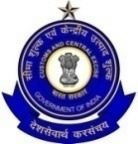                    OFFICE OF THE DEPUTY COMMISSIONER OF CUSTOMSForeign Post Office, Bahadur Shah Jafar Marg, Kotla Road, (Near Indraprastha Head Post Office), New Delhi-110002DETAILS OF PARCELS DETAINED BY CUSTOMS AT FOREIGN POST OFFICEAs on: 13/11-/2018IMPORT BOUND PARCELS     Superintendent of Customs	FPO, New Delhi-02Enquiry Numbers:Customs: 011-23238880                Postal:     011-23236743,011-23236739S.No.Parcel Tracking IDCountry of OriginCountry of OriginReceiver’s Name and AddressReceiver’s Name and AddressDate of DetentionReason for DetentionReason for DetentionEG171771518ETEthopiaEthopiaManjeet, A-25 G-floor, LSC DDA Market, NarainaVihar, New Delhi-110028Manjeet, A-25 G-floor, LSC DDA Market, NarainaVihar, New Delhi-11002803.01.2017ValuationValuationEG171772076ETEthopiaEthopiaManjeet, A-25 G-floor, LSC DDA Market, NarainaVihar, New Delhi-110028Manjeet, A-25 G-floor, LSC DDA Market, NarainaVihar, New Delhi-11002803.01.2017ValuationValuationEQ307523597SGSingaporeSingaporeAshok Parida, 37/C Pocket A17/DDA Flats KalkajiExtn., New Delhi-110019Ashok Parida, 37/C Pocket A17/DDA Flats KalkajiExtn., New Delhi-11001903.01.2017‘Drone’ - Restricted vide NotificationNo.16/2015-20 dated 27.07.2016 issued by DGFT.‘Drone’ - Restricted vide NotificationNo.16/2015-20 dated 27.07.2016 issued by DGFT.EE735933983CNChinaChinaMr. Alay Mirvana, Miche Products Pvt Ltd, 12D 1st Floor, D-II Sec-8, Noida, UP-201301Mr. Alay Mirvana, Miche Products Pvt Ltd, 12D 1st Floor, D-II Sec-8, Noida, UP-20130104.01.2017‘Chemical’-Test Report required‘Chemical’-Test Report requiredEX017199890SGSingaporeSingaporeGaurav Gupta, Nagar P.A.C. RD Kanpur, UP-208007Gaurav Gupta, Nagar P.A.C. RD Kanpur, UP-20800705.01.2017‘Drone’ - Restricted vide Notification No.16/2015-20 dated 27.07.2016 issued by DGFT‘Drone’ - Restricted vide Notification No.16/2015-20 dated 27.07.2016 issued by DGFTEH000477016SGSingaporeSingaporePriya Sharma Tech BoulewardAonhewitt Tower-A Noida UP Sec-127 GautamBudhaBagar, Noida, UP-201301Priya Sharma Tech BoulewardAonhewitt Tower-A Noida UP Sec-127 GautamBudhaBagar, Noida, UP-20130105.01.2017‘Drone’ - Restricted vide Notification No.16/2015-20 dated 27.07.2016 issued by DGFT.‘Drone’ - Restricted vide Notification No.16/2015-20 dated 27.07.2016 issued by DGFT.RC257376085HKHongkongHongkongSavyzsachi Joshi, Flat No.340 OSIMO Tower M m ahagu Moderne Sec-78, Noida Delhi NCR UP-201301Savyzsachi Joshi, Flat No.340 OSIMO Tower M m ahagu Moderne Sec-78, Noida Delhi NCR UP-20130109.01.2017NOC Required from NRAINOC Required from NRAICL622839328DEGermanyGermanyPerfect Ram Milk India Pvt. Sinha, Mehrauli, Gurgaon Roat, Gurgaon-122002Perfect Ram Milk India Pvt. Sinha, Mehrauli, Gurgaon Roat, Gurgaon-12200210.01.2017Valuation PurposeValuation PurposeEH000481262SGSingaporeSingaporeMalvin Samson KRSNAKARUYA Shri Radha Kunj Near Anand Vatika and Parikarma Marg, Vrindavan, U.K.Malvin Samson KRSNAKARUYA Shri Radha Kunj Near Anand Vatika and Parikarma Marg, Vrindavan, U.K.10.01.2017‘Drone’ - Restricted vide Notification No.16/2015-20 dated 27.07.2016 issued by DGFT.‘Drone’ - Restricted vide Notification No.16/2015-20 dated 27.07.2016 issued by DGFT.RD116190552SESwedenSwedenYulia Najhawan, 330, Deer Wood, CHSE, Gurgaon Nirvana Country, Sec-50, HR-122001Yulia Najhawan, 330, Deer Wood, CHSE, Gurgaon Nirvana Country, Sec-50, HR-12200110.01.2017Valuation PurposeValuation PurposeRT906814820HKHongkongHongkongJaineet Kaur Aricent, Gurgaon Compus Tower, 51 Ist Foor, Sec-288, IT/ITES SEZ M/s  Candor Gurgaon One Realty Projects Pvt Ltd Vill Tibri Sec-48, Sohna RD HR-122018Jaineet Kaur Aricent, Gurgaon Compus Tower, 51 Ist Foor, Sec-288, IT/ITES SEZ M/s  Candor Gurgaon One Realty Projects Pvt Ltd Vill Tibri Sec-48, Sohna RD HR-12201810.01.2017MisdeclaredMisdeclaredRT906815811HKHongkongHongkongManik Rajpal, A-12, 3rd floor Lajpat Nagar-II, New Delhi-110024Manik Rajpal, A-12, 3rd floor Lajpat Nagar-II, New Delhi-11002410.01.2017MisdeclaredMisdeclaredRT906814728HKHongkongHongkongVineet Singh, 110/2, Bengali Colony, Hajinder Nagar, Kanpur UP-208007Vineet Singh, 110/2, Bengali Colony, Hajinder Nagar, Kanpur UP-20800710.01.2017MisdeclaredMisdeclaredRT90832825HKHongkongHongkongShitanshu Garg SGIBU Aluminium IND, Ambala RD, Jagadhari, HR-135003Shitanshu Garg SGIBU Aluminium IND, Ambala RD, Jagadhari, HR-13500311.01.2017MisdeclaredMisdeclaredEZ003177625SGSingaporeSingaporeEKAM Singh, Opp Sekhon Hospital, Khairon Road, Malout, MALUT-152017EKAM Singh, Opp Sekhon Hospital, Khairon Road, Malout, MALUT-15201711.01.2017‘Drone’ - Restricted vide Notification No.16/2015-20 dated 27.07.2016 issued by DGFT.‘Drone’ - Restricted vide Notification No.16/2015-20 dated 27.07.2016 issued by DGFT.EA164623350CNChinaChinaVijay Kumar,H.No.28, FF YogVikan Battana Zirakpur, Mohali, PunjabVijay Kumar,H.No.28, FF YogVikan Battana Zirakpur, Mohali, Punjab13.01.2017‘Obseen Material’ against Govt. Policy‘Obseen Material’ against Govt. PolicyRT908332476HKHongkongHongkongNitesh Agarwal R6, 2nd floor Kasturba Niketan Lajpat Nagar, New Delhi-24Nitesh Agarwal R6, 2nd floor Kasturba Niketan Lajpat Nagar, New Delhi-2413.01.2017MisdeclarationMisdeclarationCJ560482771USUSAUSASandeep Bhola, Main Road, A-2/1, 1st floor, Janakpuri, N.D.-58Sandeep Bhola, Main Road, A-2/1, 1st floor, Janakpuri, N.D.-5814.01.2017Valuation purposeValuation purposeEH00049630SGSingaporeSingaporeGagandeep Shergil, H.No. 234Sector-9C, Chandigarh-160009Gagandeep Shergil, H.No. 234Sector-9C, Chandigarh-16000916.01.2017‘Drone’ - Restricted vide Notification No.16/2015-20 dated 27.07.2016 issued by DGFT.‘Drone’ - Restricted vide Notification No.16/2015-20 dated 27.07.2016 issued by DGFT.EH000511809SGSingaporeSingaporeSanjeev Srivastava, IBM India, A-26, Block A, Sector-62, NOIDA (UP) 201301Sanjeev Srivastava, IBM India, A-26, Block A, Sector-62, NOIDA (UP) 20130119.01.2017‘Drone’ - Restricted vide Notification No.16/2015-20 dated 27.07.2016 issued by DGFT.‘Drone’ - Restricted vide Notification No.16/2015-20 dated 27.07.2016 issued by DGFT.RC859575562HKHongKongHongKongKapil Jindal G310 BRS Nagar Ludhiana PB-141012Kapil Jindal G310 BRS Nagar Ludhiana PB-14101220.01.2017MisdeclarationMisdeclarationEH005368315SGSingaporeSingaporeNeeraj Tiwar, Shalini Enclave Avas Vikas Temple, Pilmore (U.P)Neeraj Tiwar, Shalini Enclave Avas Vikas Temple, Pilmore (U.P)31.01.2017‘Drone’ - Restricted vide Notification No.16/2015-20 dated 27.07.2016 issued by DGFT.‘Drone’ - Restricted vide Notification No.16/2015-20 dated 27.07.2016 issued by DGFT.RT353806715HKHongkongHongkongShivani Mane, Sec-61, PH-7, H.No. 2594 G-Floor Left Side Mohali Punjab-160062Shivani Mane, Sec-61, PH-7, H.No. 2594 G-Floor Left Side Mohali Punjab-16006231.01.2017MisdeclarationMisdeclarationRT906091596HKHongkongHongkongRavinder Singh, SCO-2, Noble, Enclave BHAI BALA, Ludhinana, Punjab-141001Ravinder Singh, SCO-2, Noble, Enclave BHAI BALA, Ludhinana, Punjab-14100131.01.2017MisdeclarationMisdeclarationRT118366089HKHongkongHongkongTime Trade Corporation, 235 New Lajpat Rai Market Chandni, chowk, ND-06Time Trade Corporation, 235 New Lajpat Rai Market Chandni, chowk, ND-0601.02.2017MisdeclarationMisdeclarationEH0005399575SGSingaporeSingaporeDr Asheema Haobijam Institute of Human Behaviour and allied science, hostal No.I, Room No., G-7, Dilshad Garden, Delhi-95Dr Asheema Haobijam Institute of Human Behaviour and allied science, hostal No.I, Room No., G-7, Dilshad Garden, Delhi-9502.02.2017‘Drone’ - Restricted vide Notification No.16/2015-20 dated 27.07.2016 issued by DGFT.‘Drone’ - Restricted vide Notification No.16/2015-20 dated 27.07.2016 issued by DGFT.EH001559887USUSUSRampal Sharma, Tatarpur Kalan, Beenpur Distt. Saharanpur, (U.P.)Rampal Sharma, Tatarpur Kalan, Beenpur Distt. Saharanpur, (U.P.)03.02.2017‘Drone’ - Restricted vide Notification No.16/2015-20 dated 27.07.2016 issued by DGFT.‘Drone’ - Restricted vide Notification No.16/2015-20 dated 27.07.2016 issued by DGFT.CJ459245962USUSUSManminder Singh WZ – 248 Inderpuri ND 30Manminder Singh WZ – 248 Inderpuri ND 3009.02.2017Valuation Purpose’Valuation Purpose’EH000559228SGSingaporeSingaporeMohammad Hanzalah HNO. 275 Madeena Manzil Near Lal Mashid Deoband UP 247554Mohammad Hanzalah HNO. 275 Madeena Manzil Near Lal Mashid Deoband UP 24755409.02.2017‘Drone’ - Restricted vide Notification No.16/2015-20 dated 27.07.2016 issued by DGFT.‘Drone’ - Restricted vide Notification No.16/2015-20 dated 27.07.2016 issued by DGFT.EH000563196SGSingaporeSingaporeSunil Sagar C-8/219, Yamuna Vihar DL-53Sunil Sagar C-8/219, Yamuna Vihar DL-5309.02.2017‘Drone’ - Restricted vide Notification No.16/2015-20 dated 27.07.2016 issued by DGFT.‘Drone’ - Restricted vide Notification No.16/2015-20 dated 27.07.2016 issued by DGFT.EG173127155ETEthopiaEthopiaEMEBET ASSEFA KANDYA, B-18, GREATER KAILASH ENCLAVE-1, ND-48EMEBET ASSEFA KANDYA, B-18, GREATER KAILASH ENCLAVE-1, ND-4810.02.2017Required NOC from P&QRequired NOC from P&QEH000572723SGSingaporeSingaporeShikhar Saha 24, Tuhglaq Gescent Near Rdce Course Metro ND-11Shikhar Saha 24, Tuhglaq Gescent Near Rdce Course Metro ND-1113.02.2017‘Drone’ - Restricted vide Notification No.16/2015-20 dated 27.07.2016 issued by DGFT.‘Drone’ - Restricted vide Notification No.16/2015-20 dated 27.07.2016 issued by DGFT.EM002250125FR EM002252997TRFranceFranceSrikanth Sri Impex, 4028, No.34, Ist Floor, Reghor Pura, Karol Bagh, New Delhi-5Srikanth Sri Impex, 4028, No.34, Ist Floor, Reghor Pura, Karol Bagh, New Delhi-514.02.2017Valuation PurposeValuation PurposeEH000572122SGSingaporeSingaporeRahul Tayal, 31 Anand Lok 2nd Floor, Khel Gaon, Rd. New Del;hi-49Rahul Tayal, 31 Anand Lok 2nd Floor, Khel Gaon, Rd. New Del;hi-4914.02.2017‘Drone’ - Restricted vide Notification No.16/2015-20 dated 27.07.2016 issued by DGFT.‘Drone’ - Restricted vide Notification No.16/2015-20 dated 27.07.2016 issued by DGFT.EH000579315SGSingaporeSingaporeAditya Bishla Booth No.-2, Sec-11, Panchkula, Haryana-134109Aditya Bishla Booth No.-2, Sec-11, Panchkula, Haryana-13410914.02.2017‘Drone’ - Restricted vide Notification No.16/2015-20 dated 27.07.2016 issued by DGFT.‘Drone’ - Restricted vide Notification No.16/2015-20 dated 27.07.2016 issued by DGFT.EM002252483TRTRTRSri Kanth Sri Impex 4028 ST No-34 1st Floor Right Room Ragharpura Karol Bagh ND-5Sri Kanth Sri Impex 4028 ST No-34 1st Floor Right Room Ragharpura Karol Bagh ND-515.02.2017Valuation PurposeValuation PurposeEM004624151TREM004623774TRTRTRSri Impex Sri Kanth 4028 Gali No-34 1st Floor Regharpula Karol Bagh ND-5Sri Impex Sri Kanth 4028 Gali No-34 1st Floor Regharpula Karol Bagh ND-515.02.2017Valuation PurposeValuation PurposeEZ003240858SGSingaporeSingaporeNavneet Tiwari, Hata Dhara Mashala, Gorakhpur, U.P.-273001Navneet Tiwari, Hata Dhara Mashala, Gorakhpur, U.P.-27300116.02.2017Valuation PurposeValuation PurposeEG169268810ET (Total 5 Parcels)EthopiaEthopiaMohamed Mohamed Yosuf, 8A/3, Gandhi Park Hauz Rani, Malviya Nagar, New Delhi-17Mohamed Mohamed Yosuf, 8A/3, Gandhi Park Hauz Rani, Malviya Nagar, New Delhi-1716.02.2017Required NOC from P&QRequired NOC from P&QEM002250037TRTRTRSri Impex, 4028, No.34, Ist Floor, Reghor Pura, Karol Bagh, New Delhi-5Sri Impex, 4028, No.34, Ist Floor, Reghor Pura, Karol Bagh, New Delhi-516.02.2017Valuation PurposeValuation PurposeRT908325501HKHongkongHongkongSachin Mehra, 3/247 Vishnupuri, Kanpur, UP-208002Sachin Mehra, 3/247 Vishnupuri, Kanpur, UP-20800218.02.2017MisdeclarationMisdeclarationRT176783800HKHongkongHongkongRishabh Sharma, State Bank of India Administrative Office, Kaladhangi Rd. Haldwan Nainital, U.K.Rishabh Sharma, State Bank of India Administrative Office, Kaladhangi Rd. Haldwan Nainital, U.K.18.02.2017MisdeclarationMisdeclarationCH611908803USUSAUSAArihant Gms Jewels, 12 Bhagwati Market, Bank Street Karol Bagh, DL-5Arihant Gms Jewels, 12 Bhagwati Market, Bank Street Karol Bagh, DL-521.02.2017Valuation PurposeValuation PurposeCP002574537KEKenyaKenyaAhmed Ahsan, 8A/2, Gandai Part Rani, New Delhi-17Ahmed Ahsan, 8A/2, Gandai Part Rani, New Delhi-1721.02.2017Valuation PurposeValuation PurposeEH000594065SGSingaporeSingaporeSunil Bhat Nagar, E-57/9A, OM Nagar, Alambagh, Lucknow-226005Sunil Bhat Nagar, E-57/9A, OM Nagar, Alambagh, Lucknow-22600521.02.2017‘Drone’ - Restricted vide Notification No.16/2015-20 dated 27.07.2016 issued by DGFT.‘Drone’ - Restricted vide Notification No.16/2015-20 dated 27.07.2016 issued by DGFT.EA249947841HKHongkongHongkongRishi Kant Trivedi, 2/19 Katra Behind Kesa, Kanpur UP-208025Rishi Kant Trivedi, 2/19 Katra Behind Kesa, Kanpur UP-20802523.02.2017NOC from Competent AuthorityNOC from Competent AuthorityEQ306076884SGSingaporeSingaporeAmarjeet Singh, Pandori School, Moga Punjab 142042Amarjeet Singh, Pandori School, Moga Punjab 14204225.02.2017Valuation PurposeValuation PurposeEH000599227SGSingaporeSingaporeGurjot Singh 18 BS Colony Rajpura Punjasvb-140401Gurjot Singh 18 BS Colony Rajpura Punjasvb-14040125.02.2017‘Drone’ - Restricted vide Notification No.16/2015-20 dated 27.07.2016 issued by DGFT.‘Drone’ - Restricted vide Notification No.16/2015-20 dated 27.07.2016 issued by DGFT.EH000602535SGSingaporeSingaporeNaval Kishore, Ranole Vill Kalan P.O. Shimla HP 171103Naval Kishore, Ranole Vill Kalan P.O. Shimla HP 17110325.02.2017‘Drone’ - Restricted vide Notification No.16/2015-20 dated 27.07.2016 issued by DGFT.‘Drone’ - Restricted vide Notification No.16/2015-20 dated 27.07.2016 issued by DGFT.RT908624443HKHongkongHongkongRajeev Kumar, Mohalla Lower, P.O., Rd. Chamha, HP-176310Rajeev Kumar, Mohalla Lower, P.O., Rd. Chamha, HP-17631027.02.2017MisdeclarationMisdeclarationEZ003262076SGSingaporeSingaporeAbdur Rashdeep Dariyai Tala Patandla Chowki Collme Place, Lucknow-226003Abdur Rashdeep Dariyai Tala Patandla Chowki Collme Place, Lucknow-22600328.02.2017‘Drone’ - Restricted vide Notification No.16/2015-20 dated 27.07.2016 issued by DGFT.‘Drone’ - Restricted vide Notification No.16/2015-20 dated 27.07.2016 issued by DGFT.EH000607762SGSingaporeSingaporeSunil Kumar, H.No.-533, Sec-13, Hisar, Haryana-125001Sunil Kumar, H.No.-533, Sec-13, Hisar, Haryana-12500101.03.2017‘Drone’ - Restricted vide Notification No.16/2015-20 dated 27.07.2016 issued by DGFT.‘Drone’ - Restricted vide Notification No.16/2015-20 dated 27.07.2016 issued by DGFT.EX017723056SGSingaporeSingaporeNaveen Tayal, D-69, B.K.Dutt Colony, Lodhi Rd., New Delhi-3Naveen Tayal, D-69, B.K.Dutt Colony, Lodhi Rd., New Delhi-301.03.2017‘Drone’ - Restricted vide Notification No.16/2015-20 dated 27.07.2016 issued by DGFT.‘Drone’ - Restricted vide Notification No.16/2015-20 dated 27.07.2016 issued by DGFT.EK049845317SASouth AfricaSouth AfricaMohd Azeem Hasnapur nabi Pana Malihabad Lucknow UP-226104Mohd Azeem Hasnapur nabi Pana Malihabad Lucknow UP-22610403.03.2017Valuation PurposeValuation PurposeEG711754200KRKoreaKoreaKIM HUTONY, 21 12th floor DLF Cuber Terruces Building, 5-A, DLF Cyber City, PH-III Gurgaon, HaryanaKIM HUTONY, 21 12th floor DLF Cuber Terruces Building, 5-A, DLF Cyber City, PH-III Gurgaon, Haryana03.03.2017Valuation PurposeCX236020325USUSAUSAAli Faiz 581/22 Chillawan Bazar Amousi Airports Lucknow UP_226009Ali Faiz 581/22 Chillawan Bazar Amousi Airports Lucknow UP_22600906.03.2017Valuation PurposeCQ025104409SGSingaporeSingaporeRajesh Bisht SEC- 23, Dwaeka New Delhi- 110075Rajesh Bisht SEC- 23, Dwaeka New Delhi- 11007507.03.2017Valuation PurposeCF111445666AUAustralisAustralisAshwani Sihag Level-2 Block-D, DLF IT Park Krishnagarh Chandigarh 160101Ashwani Sihag Level-2 Block-D, DLF IT Park Krishnagarh Chandigarh 16010107.03.2017Valuation PurposeEH000625721SGSingaporeSingaporeM. Mallick Erm 14th Floor Building 10 Tower-A Gurgaon HR- 122002M. Mallick Erm 14th Floor Building 10 Tower-A Gurgaon HR- 12200207.03.2017‘Drone’ - Restricted vide Notification No.16/2015-20 dated 27.07.2016 issued by DGFT.EH000622098SGSingaporeSingaporeRaj Singh Flat No-506 5th Floor  Building Pocket-26 Vasant Kunj DL-70Raj Singh Flat No-506 5th Floor  Building Pocket-26 Vasant Kunj DL-7007.03.2017‘Drone’ - Restricted vide Notification No.16/2015-20 dated 27.07.2016 issued by DGFT.CD340879489CNChinaChinaShubham Negi, 3238/2 Sec-44D, Chandigarh-160047Shubham Negi, 3238/2 Sec-44D, Chandigarh-16004709.03.2017Valuation PurposeEQ307525920SGSingaporeSingaporeRadu Guyaana Near Padmini VND Mechatronice Plot No.-131, Sec-35, Gurgaon, Haryana-122001Radu Guyaana Near Padmini VND Mechatronice Plot No.-131, Sec-35, Gurgaon, Haryana-12200111.03.2017‘Drone’ - Restricted vide Notification No.16/2015-20 dated 27.07.2016 issued by DGFT.EH000640180SGSingaporeSingaporeNarendra Jha, A-1203 Antriksh Kanbal, Sec-77 Adjecent 70 Grih Pravesh Noida, UP-201301Narendra Jha, A-1203 Antriksh Kanbal, Sec-77 Adjecent 70 Grih Pravesh Noida, UP-20130114.03.2017‘Drone’ - Restricted vide Notification No.16/2015-20 dated 27.07.2016 issued by DGFT.CG006465197DEGermanyGermanyNeha Saini Flat No. 1360 Progressive Enclave, Sec-50-B, Chandigarh-160047Neha Saini Flat No. 1360 Progressive Enclave, Sec-50-B, Chandigarh-16004714.03.2017Valuation PurposeCC220461571CACACAPritpal Singh, Vill Ambgarh Kartpur, Distt-JalandharPritpal Singh, Vill Ambgarh Kartpur, Distt-Jalandhar15.03.2017Valuation PurposeEH000644867SGSingaporeSingaporeArgha Chattergee, K-2091, 2nd Floor, C.R. Park, New Delhi-19Argha Chattergee, K-2091, 2nd Floor, C.R. Park, New Delhi-1915.03.2017‘Drone’ - Restricted vide Notification No.16/2015-20 dated 27.07.2016 issued by DGFT.EQ307735282SGSingaporeSingaporeBrian Jong, Sec-71, B 64, Noida, U.P.-201301Brian Jong, Sec-71, B 64, Noida, U.P.-20130115.03.2017‘Drone’ - Restricted vide Notification No.16/2015-20 dated 27.07.2016 issued by DGFT.EE188852944IDIndonesiaIndonesiaMr. Ashish Bhaskar, Block, No.-6, Tri Bhuvan Complex, Ishwar Nagar, new Delhi-65Mr. Ashish Bhaskar, Block, No.-6, Tri Bhuvan Complex, Ishwar Nagar, new Delhi-6515.03.2017Required NOC from P&QEP843327585USUSAUSARavinder Singh, C-3, 11, SDA Flats-2, Hauz Khas, New Delhi-16Ravinder Singh, C-3, 11, SDA Flats-2, Hauz Khas, New Delhi-1616.03.2017Unmanned Aerial Vehicle restricted by PolicyEX017855777SGSingaporeSingaporeAyay Kumar, H.No.-417, sec-21, Panchkula, Haryana-134116Ayay Kumar, H.No.-417, sec-21, Panchkula, Haryana-13411617.03.2017NOC form WPC/DTAEH000656091SGSingaporeSingaporeHarbir Chandha, 455 Civil Lines, Moradabad U.P.-224401Harbir Chandha, 455 Civil Lines, Moradabad U.P.-22440117.03.2017‘Drone’ - Restricted vide Notification No.16/2015-20 dated 27.07.2016 issued by DGFT.EA274861743HKHongKongHongKongTooram Jain Legend Garnent Hub PVt. SEC 33 Gurgaon HR- 122003Tooram Jain Legend Garnent Hub PVt. SEC 33 Gurgaon HR- 12200317.03.2017Valuation PurposeEH000149161SGSingaporeSingaporeMark Perel Muter, 102-A/1, 3, 2nd floor, The Capital Court, 01 of palme marg, Munirka, New Delhi-67Mark Perel Muter, 102-A/1, 3, 2nd floor, The Capital Court, 01 of palme marg, Munirka, New Delhi-6717.03.2017Restricted as per FTPEX0178546666SGSingaporeSingaporeNitant Sethi, H.no.1123, Gandh Colony, Rajpura, Punjab-140401Nitant Sethi, H.no.1123, Gandh Colony, Rajpura, Punjab-14040117.03.2017NOC from WPC/DTAEH000644853SGSingaporeSingaporeDivik Rastog, M/s Narang Stores, 16 Panditwari Opp gate, Dehradun, Uttrakhand-248001Divik Rastog, M/s Narang Stores, 16 Panditwari Opp gate, Dehradun, Uttrakhand-24800117.03.2017‘Drone’ - Restricted vide Notification No.16/2015-20 dated 27.07.2016 issued by DGFT.EH000059084SGSingaporeSingaporeGaurav Jeet Singh, 1659 Sec-50, progressive Enclave, Chandigarh-160047Gaurav Jeet Singh, 1659 Sec-50, progressive Enclave, Chandigarh-16004718.03.2017‘Drone’ - Restricted vide Notification No.16/2015-20 dated 27.07.2016 issued by DGFT.EZ003257943SGSingaporeSingaporeSanjay Chardwaj, 1014 Gurudwara Singh, Sabha Ramamandi, OBC Bank, Jalandhar, Punjab-144001Sanjay Chardwaj, 1014 Gurudwara Singh, Sabha Ramamandi, OBC Bank, Jalandhar, Punjab-14400118.03.2017‘Drone’ - Restricted vide Notification No.16/2015-20 dated 27.07.2016 issued by DGFT.CU700057636SASouth AfricaSouth AfricaMohammed Gudda, Nanaha Jungle Ghoshi Purwa Nakana, New Delhi-1, Post Moharjpur, Distt-Ghorkhapur-273007Mohammed Gudda, Nanaha Jungle Ghoshi Purwa Nakana, New Delhi-1, Post Moharjpur, Distt-Ghorkhapur-27300718.03.2017Valuation purposeCP010382180KZKazakhasthanKazakhasthanDspanva Saltanat Gold Course Road, 630 Sec-43, 12002 Gurgaon, HaryanaDspanva Saltanat Gold Course Road, 630 Sec-43, 12002 Gurgaon, Haryana20.03.2017Valuation PurposeCP032851883THThailandThailandRusdi Yasoh Daru Nadrat Vlama Collage PO Box, 192, Tagore Marg, Lucknow, RM No. 3/217, 226007Rusdi Yasoh Daru Nadrat Vlama Collage PO Box, 192, Tagore Marg, Lucknow, RM No. 3/217, 22600721.03.2017Valuation PurposeCP100386692KRKOREAKOREANitesh Sfi, A-87, Rampuri Sahibabad, Ghaziabad, U.P.-201011Nitesh Sfi, A-87, Rampuri Sahibabad, Ghaziabad, U.P.-20101121.03.2017Valuation PurposeEH000673421SG EH000671978SGSingaporeSingaporeAbhay Giri Near Shiv Temple Ward No.15 Gola Gokarnath Kheri, U.P.-262802Abhay Giri Near Shiv Temple Ward No.15 Gola Gokarnath Kheri, U.P.-26280223.03.2017‘Drone’ - Restricted vide Notification No.16/2015-20 dated 27.07.2016 issued by DGFT.CJ530507024USUSAUSAShalini Singh, 601-B Krishna Parts. Plot No.98, Sec-54, Golf Course Rd. Gurgaon, Haryana-122003Shalini Singh, 601-B Krishna Parts. Plot No.98, Sec-54, Golf Course Rd. Gurgaon, Haryana-12200323.03.2017Valuation purposeEH000673510SGSingaporeSingaporeDivyain Singh, H.No.211, Sec-27, Gurgaon, Haryana-122002Divyain Singh, H.No.211, Sec-27, Gurgaon, Haryana-12200223.03.2017‘Drone’ - Restricted vide Notification No.16/2015-20 dated 27.07.2016 issued by DGFT.EZ005029788SGSingaporeSingaporeTushar Pahwa, B-943 Banso Gate Karnal 356 Bansogate-132001Tushar Pahwa, B-943 Banso Gate Karnal 356 Bansogate-13200124.03.2017‘Drone’ - Restricted vide Notification No.16/2015-20 dated 27.07.2016 issued by DGFT.CF026613782USUSAUSARanjeev Dubey, 6719, DLF City-4, Gurgaon, Haryana-122002Ranjeev Dubey, 6719, DLF City-4, Gurgaon, Haryana-12200224.03.2017Valuation PurposeEQ306407572SGSingaporeSingaporeSaudagar International 611, Jan Pratind Apart. Sec-28, Golf Course Rd. Gurgaon, Haryana-122001Saudagar International 611, Jan Pratind Apart. Sec-28, Golf Course Rd. Gurgaon, Haryana-12200125.03.2017‘Drone’ - Restricted vide Notification No.16/2015-20 dated 27.07.2016 issued by DGFT.CV047692998USUSAUSAJayantnuj Dass Navitas India Suite No.-6 Lower G-Floor Regus Business Center Shivaji Stadium, New Delhi-110001Jayantnuj Dass Navitas India Suite No.-6 Lower G-Floor Regus Business Center Shivaji Stadium, New Delhi-11000125.03.2017Valuation PurposeCP04818009THThailandThailandHans Nath Yadav, Vill Post Sonari Deoria-274601Hans Nath Yadav, Vill Post Sonari Deoria-27460127.03.2017Valuation PurposeEH000680630SGSingaporeSingaporeAnkur Gupta, 5445, G-Floor Greater Kailash, New Delhi-110048Ankur Gupta, 5445, G-Floor Greater Kailash, New Delhi-11004828.03.2017‘Drone’ - Restricted vide Notification No.16/2015-20 dated 27.07.2016 issued by DGFT.EX017967040SGSingaporeSingaporeInvasion Films Basement, H.No.-110 Sec-27, Gurgaon, Haryana-122002Invasion Films Basement, H.No.-110 Sec-27, Gurgaon, Haryana-12200228.03.2017NOC from WPC/ ETA requiredCP311503364CNChinaChinaHarbal Chadha 455 Civil Lines, Moradabad, U.P.-244001Harbal Chadha 455 Civil Lines, Moradabad, U.P.-24400128.03.2017Valuation PurposeEH000677998SGSingaporeSingaporeJaskirat Singh, Chandi Vall Jhamdumwala Paparas Jit pur, Kapurthala, Punjab-144626Jaskirat Singh, Chandi Vall Jhamdumwala Paparas Jit pur, Kapurthala, Punjab-14462629.03.2017‘Drone’ - Restricted vide Notification No.16/2015-20 dated 27.07.2016 issued by DGFT.CP690412349USUSAUSAHarinder Singh, Jaspal Singh Ward No.-6, H.No.-98, Near Gagya Vadi Rapae, Rd.-Mohali , PunjabHarinder Singh, Jaspal Singh Ward No.-6, H.No.-98, Near Gagya Vadi Rapae, Rd.-Mohali , Punjab29.03.2017Valuation PurposeCH154205583ETEthopiaEthopiaAhmed Hassan, 59, 3rd Floor, Malviya Nagar, Hauz Rani, New Delhi-17Ahmed Hassan, 59, 3rd Floor, Malviya Nagar, Hauz Rani, New Delhi-1729.03.2017Valuation PurposeCP321935041CNChinaChinaLuitei Song Flat No.-1003, Tower BT Parsmath Exotica Golf Course Rd, Sec-53, Gurgaon, HaryanaLuitei Song Flat No.-1003, Tower BT Parsmath Exotica Golf Course Rd, Sec-53, Gurgaon, Haryana30.03.2017Valuation PurposeEA185589185HKHongkongHongkongMr. Satish Dhingra, 97, D Block V&U Post Office, Shalimar Bagh, New Delhi-58Mr. Satish Dhingra, 97, D Block V&U Post Office, Shalimar Bagh, New Delhi-5830.03.2017Valuation PurposeEH000684305SGSingaporeSingaporeHarbir Chadha 455 civil Lines Moradabad 224001Harbir Chadha 455 civil Lines Moradabad 22400131.03.2017‘Drone’ - Restricted vide Notification No.16/2015-20 dated 27.07.2016 issued by DGFT.RB185376509CNChinaChinaShamsher Singh SEC-86 14A/T11Thcozonc Park SAi Dham Tigaon RD. Faridabad HR – 121002Shamsher Singh SEC-86 14A/T11Thcozonc Park SAi Dham Tigaon RD. Faridabad HR – 12100231.03.2017Valuation PurposeCP925475228HKHongKongHongKongHarbir Chadha 455 Civil Lines Moradabad UP- 224401Harbir Chadha 455 Civil Lines Moradabad UP- 22440131.03.2017Valuation PurposeCL632153548DEGermanyGermanyAna Maria Galai 1794 SEC-80 S.A.S Nagar Mohali PB – 140307Ana Maria Galai 1794 SEC-80 S.A.S Nagar Mohali PB – 14030701.04.2017Valuation PurposeCP0537105157ITITITSandeep Singh Mianpur Cropari Mianpur RoparSandeep Singh Mianpur Cropari Mianpur Ropar01.04.2047Valuation PurposeEH000695285SGSingaporeSingaporePranav Jogya Hotel Firhill Near  103 Shimla  HP – 171001Pranav Jogya Hotel Firhill Near  103 Shimla  HP – 17100101.04.2017Valuation PurposeCP001778485MMMMMMWarsif Amin Mohallak Heuradian Jalandhar Distt. Shmci UPWarsif Amin Mohallak Heuradian Jalandhar Distt. Shmci UP03.04.2017Valuation PurposeCP329994624CNChinaChinaHarbir Chadha 455 Civil Lines Moradabad UP – 224401Harbir Chadha 455 Civil Lines Moradabad UP – 22440105.04.2017Valuation PurposeEX018054035SGSingaporeSingaporeHardik Laxmi Baj Nagar, 716 1st floor South, DLHardik Laxmi Baj Nagar, 716 1st floor South, DL06.04.2017‘Drone’ - Restricted vide Notification No.16/2015-20 dated 27.07.2016 issued by DGFT.EZ005035165SGSingaporeSingaporeRavi Singh, H.No.-53, Parsa, Khurd Near, Malauli Chauraha, Khalilabad-272165Ravi Singh, H.No.-53, Parsa, Khurd Near, Malauli Chauraha, Khalilabad-27216506.04.2017Valuation purposeEB703484284FRFranceFranceManjrish Dwivedi, F1, Sylver Oake, 142 Mandi Rd. JaunaruManjrish Dwivedi, F1, Sylver Oake, 142 Mandi Rd. Jaunaru07.04.2017Valuation PurposeCJ460950026USUSAUSAAtreen Parveen, Saamir, International, Pvt. Ltd., D-91/1, Block-D, Ph-1, Okhla, Ind Area, New Delhi-20Atreen Parveen, Saamir, International, Pvt. Ltd., D-91/1, Block-D, Ph-1, Okhla, Ind Area, New Delhi-2007.04.2017Valuation PurposeRC813968948NL (Total 2 Parcels)NetherlandsNetherlandsVinayak Sharma, The Perfect Solutions SCO 218,219 3rd Floor, Sec-34, Chandigarh-160022Vinayak Sharma, The Perfect Solutions SCO 218,219 3rd Floor, Sec-34, Chandigarh-16002210.04.2017Valuation PurposeEE713691363CHCHCHMeenakshi Ahluwalia Y -64, PH –IV DLF Gurgaon HR 122002Meenakshi Ahluwalia Y -64, PH –IV DLF Gurgaon HR 12200211.04.2017Valuation PurposeRQ095026317MYMalaysiaMalaysiaSoy Gambhir, D-40, 3rd Floor, Moti Nagar-110015Soy Gambhir, D-40, 3rd Floor, Moti Nagar-11001511.04.2017Valuation PurposeCF026680495USUSAUSAAkhil Gupta, 298, Sec-1A, Trikuta, Nagar, J&K-180012Akhil Gupta, 298, Sec-1A, Trikuta, Nagar, J&K-18001211.04.2017Valuation PurposeCH015018325USUSAUSASanchit Aggarwal, H.No.-15, Road, 17 East Punjabi Bagh, New Delhi-26Sanchit Aggarwal, H.No.-15, Road, 17 East Punjabi Bagh, New Delhi-2612.04.2017Valuation PurposeCP346314851CNChinaChinaMr. Rajeev 7/193, 2nd Floor, Ramesh, Nagar, New Delhi-15Mr. Rajeev 7/193, 2nd Floor, Ramesh, Nagar, New Delhi-1512.04.2017Valuation PurposeCP335880250CNChinaChinaPradeep King, Jagjeetpur, 249405Pradeep King, Jagjeetpur, 24940512.04.2017Valuation PurposeCC276076747TWTaiwanTaiwanSaurabh Aggarwal, C3/67, 1stFloor, PH-II, Ashok Vihar, Delhi-110052Saurabh Aggarwal, C3/67, 1stFloor, PH-II, Ashok Vihar, Delhi-11005213.04.2017Valuation PurposeCP044071252THThailandThailandFaizan Maqbal Dar Brain, Nishant Sri Nagar-190001Faizan Maqbal Dar Brain, Nishant Sri Nagar-19000115.04.2017Valuation PurposeCF026685047USUSAUSAViresh Engineers & Consultants, 1104-A, Hemkunt Chambers Nehru Place, New Delhi-19Viresh Engineers & Consultants, 1104-A, Hemkunt Chambers Nehru Place, New Delhi-1915.04.2017Valuation PurposeEE051506431MYMalaysiaMalaysiaSandeep Kumar, GOS Peasls Business Park, Pitampura, DL-4Sandeep Kumar, GOS Peasls Business Park, Pitampura, DL-415.04.2017Valuation PurposeEJ210639385AUAustraliaAustraliaHarmandeep Rattan Rakhi Station Near Market, railway, PunjabHarmandeep Rattan Rakhi Station Near Market, railway, Punjab15.04.2017‘Drone’ - Restricted vide Notification No.16/2015-20 dated 27.07.2016 issued by DGFT.EJ210733817AUAustraliaAustraliaM/s Surgical Equipment, Co. PLtd A-50/2, 1st Floor Okhla Ind Area, New Delhi-20M/s Surgical Equipment, Co. PLtd A-50/2, 1st Floor Okhla Ind Area, New Delhi-2015.04.2017Valuation PurposeEQ307701213SGSingaporeSingaporeHarish Goel Batinidhi sec-28, Golf Course, Gurgaon, Haryana-122001Harish Goel Batinidhi sec-28, Golf Course, Gurgaon, Haryana-12200115.04.2017‘Drone’ - Restricted vide Notification No.16/2015-20 dated 27.07.2016 issued by DGFT.EZ005039547SGSingaporeSingaporeShanu Agarwal 49/1177 DDA Flats, Kalkaji, New Delhi-19Shanu Agarwal 49/1177 DDA Flats, Kalkaji, New Delhi-1917.04.2017Valuation purposeEQ307701160SGSingaporeSingaporeChinmay Hair Care care mr. Nawal Kumar, h.No.-1219, Ngarden, Ph-2, rajender Park, Sec-105, Gurgaon, NCR-122001Chinmay Hair Care care mr. Nawal Kumar, h.No.-1219, Ngarden, Ph-2, rajender Park, Sec-105, Gurgaon, NCR-12200117.04.2017‘Drone’ - Restricted vide Notification No.16/2015-20 dated 27.07.2016 issued by DGFT.CL633627810DEGermanyGermanyBMW India Financial Services Pvt Ltd. DLF Cyber City Ph-II Building No.-10, Tower, C, 14th floor Gurgaon, Haryana-122002BMW India Financial Services Pvt Ltd. DLF Cyber City Ph-II Building No.-10, Tower, C, 14th floor Gurgaon, Haryana-12200217.04.2017Valuation purposeCP311504210CNChinaChinaHarbir Chadha, 455 Civil Lines, Moradabad, U.P.-224401Harbir Chadha, 455 Civil Lines, Moradabad, U.P.-22440117.04.2017Valuation purposeCP958994340HKHongkongHongkong207, Acsesiit Kanpur, U.P.-201016 Venkatesh Subramanian207, Acsesiit Kanpur, U.P.-201016 Venkatesh Subramanian17.04.2017Valuation purposeCE222410728USUSAUSAViresh Engineers & Consultants 1104-A, Hemkunt Chambers Nehru Place, New Delhi-19Viresh Engineers & Consultants 1104-A, Hemkunt Chambers Nehru Place, New Delhi-1917.04.2017Valuation purposeCP312699384MYMalaysiaMalaysiaS. Param jeet Singh, Vill Dera Ladwa Ward No.4, Lalwa Part 76, Kurukshetra, Haryana-136132S. Param jeet Singh, Vill Dera Ladwa Ward No.4, Lalwa Part 76, Kurukshetra, Haryana-13613218.04.2017Valuation purposeEE32019025MOMOMOGlobal Services 707 7th Floor Prakash Deep Building 7 tolstoy Marg, Connaught Place, New Delhi-110001Global Services 707 7th Floor Prakash Deep Building 7 tolstoy Marg, Connaught Place, New Delhi-11000118.04.2017Valuation purposeES142420505KRKoreaKoreaBN Mehra Mr. Alok Behry DLF Towers 15 Shivaji Marg, New Delhi-110015BN Mehra Mr. Alok Behry DLF Towers 15 Shivaji Marg, New Delhi-11001518.04.2017Valuation purposeEQ307733295SGSingaporeSingaporeBhawna Rajan E-1901 Shylane SEC – 45 Noida UP – 201301Bhawna Rajan E-1901 Shylane SEC – 45 Noida UP – 20130119.04.2017Valuation PurposeCV04860196USUSAUSATilak Raj Meena Kumari  W/O LT, Pratap Singh 175016 MandiTilak Raj Meena Kumari  W/O LT, Pratap Singh 175016 Mandi19.04.2017Valuation PurposeLB367038641GBGreat BritainGreat BritainMr. Nikhil Jakhar HNO – 50 M Block Gopal Nagar Near Krishna Vatika Najafgarh ND – 43Mr. Nikhil Jakhar HNO – 50 M Block Gopal Nagar Near Krishna Vatika Najafgarh ND – 4319.04.2017Valuation PurposeRQ098079090MYMalaysiaMalaysiaAmjad Ali HNO- 60A/80 
Began Sarai Allahabad UP – 211011Amjad Ali HNO- 60A/80 
Began Sarai Allahabad UP – 21101120.04.2017Valuation PurposeED016504071ITItalyItalyGrofters Corner 63/24 Rama Marg RD. Dl- 34 Grofters Corner 63/24 Rama Marg RD. Dl- 34 20.04.2017Valaution PurposeEE040501504UGUGUGBalinda L 13 R3-G-1/123 Mahaivir Enclave Palam ND – 45Balinda L 13 R3-G-1/123 Mahaivir Enclave Palam ND – 4520.04.2017NOC From WCROEE157301345NLNetheriandNetheriandK.K Gupta 1st Floor SCF – 57/58 SEC – 9 Huda Market Faridabad HR – 121008K.K Gupta 1st Floor SCF – 57/58 SEC – 9 Huda Market Faridabad HR – 12100821.04.2017Valuation PurposeEA268743713CNChinaChinaKapilh Sharma Neelanjan Garden HNo. – 144 SEC – 11A, Faridabad HR – 121006Kapilh Sharma Neelanjan Garden HNo. – 144 SEC – 11A, Faridabad HR – 12100621.04.2017Valuation PurposeCL633628395DEGermanyGermanyH.NO. /2730 1st Floor Naya Bazar Delhi 06H.NO. /2730 1st Floor Naya Bazar Delhi 0621.04.2017Valuation PurposeCP95891730HKHongKongHongKongLacchmandas Ramchand C/O Devedra Mohan Arora 17/78 Meelwali Gali OPP Punjab National Bank Kanpur UP 208001Lacchmandas Ramchand C/O Devedra Mohan Arora 17/78 Meelwali Gali OPP Punjab National Bank Kanpur UP 20800121.04.2017Valuation PurposeCP96365634HKHongKongHongKongLeena Puri 90 Sec- 34 Noida U.P Leena Puri 90 Sec- 34 Noida U.P 21.04.2017Valuation PurposeCH015457123USUSAUSABrap Prabhpreet B 601 Delhi Sfare SEC- 19 Plot No – 1 Dwarka ND - 75Brap Prabhpreet B 601 Delhi Sfare SEC- 19 Plot No – 1 Dwarka ND - 7522.04.2017Valuation PurposeCP895360048HKHongKongHongKongMR. Deepak Malhotra C/O Anchi Apparels PVT.LTD. E-53A, Chanakya Place, Part Copp. C-1Janak Puri Uttam Nagar ND -  59MR. Deepak Malhotra C/O Anchi Apparels PVT.LTD. E-53A, Chanakya Place, Part Copp. C-1Janak Puri Uttam Nagar ND -  5924.04.2017Valuation PurposeEH000755810SGSingaporeSingaporeNatashu 1659 SEC -50 Proyressive Enclave Chandigarh – 160047Natashu 1659 SEC -50 Proyressive Enclave Chandigarh – 16004724.04.2017‘Drone’ - Restricted vide Notification No.16/2015-20 dated 27.07.2016 issued by DGFT.EA261579513HKHongKongHongKongMr. Prasanan R G – 135 1st Floor SEC -63 Noida UP – 201301Mr. Prasanan R G – 135 1st Floor SEC -63 Noida UP – 20130124.04.2017Valuation PurposeEA260642648CNChinaChinaSunny Kumar, Sunny Comporation, Pvt. Ltd. Plot No.-63, 3rd Floor, DSIDC Complex, PH-1, Ind Area, DL-20Sunny Kumar, Sunny Comporation, Pvt. Ltd. Plot No.-63, 3rd Floor, DSIDC Complex, PH-1, Ind Area, DL-2025.04.2017Valuation PurposeCP296590298CNChinaChinaHari Pratap, sec-50, Gurgaon Haryana-122018Hari Pratap, sec-50, Gurgaon Haryana-12201825.04.2017Valuation PurposeCL632024146DEGermanyGermanyAnku Dunkin, 2nd Floor, New Delhi-18Anku Dunkin, 2nd Floor, New Delhi-1825.04.2017Valuation purposeEE130450880THThailandThailandAbhishek Mahipal,Jee Con Poods Pvt. Ltd. 1726/205, Maya bazaar Delhi-6Abhishek Mahipal,Jee Con Poods Pvt. Ltd. 1726/205, Maya bazaar Delhi-626.04.2017Valuation PurposeCP764399528VNVietnamVietnamGyattsan Lubsany Ins, Building Distt.- Meleod Ganj DharamshalaGyattsan Lubsany Ins, Building Distt.- Meleod Ganj Dharamshala27.04.2017Valuation PurposeCP005860678IDIndonesiaIndonesiaGurmeet Singh, 1408, Bank Street Nawala Karol Bagh, New Delhi-5Gurmeet Singh, 1408, Bank Street Nawala Karol Bagh, New Delhi-527.04.2017Valuation purposeCP0588164245SASouth AfricaSouth AfricaMaseer Phorshed, Anand Badly, Distt-Rampur Post Tand Badly U.P.Maseer Phorshed, Anand Badly, Distt-Rampur Post Tand Badly U.P.29.04.2017Documents RequiredEA275209331KRKoreaKoreaBiresh Ram, 3014 Sec-A Kishan Garh Vasant Kunj, New Delhi-70Biresh Ram, 3014 Sec-A Kishan Garh Vasant Kunj, New Delhi-7001.05.2017Valuation PurposeCP043666768SASouth AfricaSouth AfricaMohd Afzal Khan Sufiya Band Talab Gagni Shukl Machuli Mohal 108/286 Lucknow, U.P.Mohd Afzal Khan Sufiya Band Talab Gagni Shukl Machuli Mohal 108/286 Lucknow, U.P.01.05.2017Valuation PurposeCP170105181AEArab EmiratesArab EmiratesSatwinder Kaur, 3 Ward No.11, Rania Sirsa 125076Satwinder Kaur, 3 Ward No.11, Rania Sirsa 12507601.05.2017Valuation PurposeCL632010442DEGermanyGermanyNitin Suri, C/o New Age Shop # 304, A-18, 3rd Floor Ram House Middle Connaught Place, New Delhi-1Nitin Suri, C/o New Age Shop # 304, A-18, 3rd Floor Ram House Middle Connaught Place, New Delhi-101.05.2017Valuation PurposeCB151465448USUSAUSAAbhishek Humar, A-86/2 Jagatpuri A Block, Gali No.-7, Delhi-51Abhishek Humar, A-86/2 Jagatpuri A Block, Gali No.-7, Delhi-5101.05.2017Valuation PurposeEQ307567156SGSingporeSingporeVineet Chandra Kailash Motors 84/105 GT Rd. Kanpur U.P.-208003Vineet Chandra Kailash Motors 84/105 GT Rd. Kanpur U.P.-20800302.05.2017‘Drone’ - Restricted vide Notification No.16/2015-20 dated 27.07.2016 issued by DGFT.RF449536682SGSingaporeSingaporeRahul Blola C-58, Defence Colony, Lajpat Nagar, New Delhi-4Rahul Blola C-58, Defence Colony, Lajpat Nagar, New Delhi-402.05.2017‘Drone’ - Restricted vide Notification No.16/2015-20 dated 27.07.2016 issued by DGFT.RF450343640SGSingaporeSingaporeAmit Kumar, C/o Lain Heart Shiva Complex D Park, Model Town, Sunitas Beauty Rohtak, Haryana-124001Amit Kumar, C/o Lain Heart Shiva Complex D Park, Model Town, Sunitas Beauty Rohtak, Haryana-12400102.05.2017Valuation PurposeCP311504183CNChinaChinaHarbir Chadha, 455 Civil Lines, oradabaad, U.P.-224401Harbir Chadha, 455 Civil Lines, oradabaad, U.P.-22440102.05.2017‘Drone’ - Restricted vide Notification No.16/2015-20 dated 27.07.2016 issued by DGFT.RH033319070TRTurkeyTurkeyNeha Malik, 2044 SBI Enclave Society H-Block Vikas Puri, New Delhi-18Neha Malik, 2044 SBI Enclave Society H-Block Vikas Puri, New Delhi-1802.05.2017‘Drone’ - Restricted vide Notification No.16/2015-20 dated 27.07.2016 issued by DGFT.RH033319083TRTurkeyTurkeyNeha Malik, 2044 SBI Enclave Society H-Block Vikas Puri, New Delhi-18Neha Malik, 2044 SBI Enclave Society H-Block Vikas Puri, New Delhi-1802.05.2017‘Drone’ - Restricted vide Notification No.16/2015-20 dated 27.07.2016 issued by DGFT.EH001025202SGSingaporeSingaporeSagar Goel H.No.-100, Sec-140 E, Karnal Haryana-132001Sagar Goel H.No.-100, Sec-140 E, Karnal Haryana-13200103.05.2017‘Drone’ - Restricted vide Notification No.16/2015-20 dated 27.07.2016 issued by DGFT.EX018295566SGSingaporeSingaporeMano Ram Yadav, A2/78 Pashchim Vihar, New Delhi-63Mano Ram Yadav, A2/78 Pashchim Vihar, New Delhi-6303.05.2017Documents RequiredEX018332873SGSingaporeSingaporeVinesh Nair Keshav Puram C-6/174 C DL-35Vinesh Nair Keshav Puram C-6/174 C DL-3503.05.2017‘Drone’ - Restricted vide Notification No.16/2015-20 dated 27.07.2016 issued by DGFT.CP339148505CNChinaChinaAnshu Singh Prem Rtan Vatika apart. Flat no.-2 Swaroop Nagar, Kanpur, U.P.-208002Anshu Singh Prem Rtan Vatika apart. Flat no.-2 Swaroop Nagar, Kanpur, U.P.-20800203.05.2017Documents RequiredRL906917869CNChinaChinaYogesh Kumar B-4/18 Sec-11 Rohini, Delhi-85Yogesh Kumar B-4/18 Sec-11 Rohini, Delhi-8505.05.2017‘Drone’ - Restricted vide Notification No.16/2015-20 dated 27.07.2016 issued by DGFT.RL906914859CNChinaChinaDilip Kumar QR no.-148 Sec-1 Sadiq Nagar, New Delhi-1100495Dilip Kumar QR no.-148 Sec-1 Sadiq Nagar, New Delhi-110049505.05.2017‘Drone’ - Restricted vide Notification No.16/2015-20 dated 27.07.2016 issued by DGFT.RF668784254CNChinaChinaSurender Singh, House No.-1138, Floor Sector-4, Panchsheel Hr-134112Surender Singh, House No.-1138, Floor Sector-4, Panchsheel Hr-13411205.05.2017Valuation purposeRY905750677SGSingaporeSingaporeMahan Charan, 945 Ground Floor Pocket B, Vasant Kunj. New Delhi-110070Mahan Charan, 945 Ground Floor Pocket B, Vasant Kunj. New Delhi-11007006.05.2017‘Drone’ - Restricted vide Notification No.16/2015-20 dated 27.07.2016 issued by DGFT.EX01835007SGSingaporeSingaporeYaduraj Singh, W-Z8/A First Floor Naraina Village, New Delhi-110028Yaduraj Singh, W-Z8/A First Floor Naraina Village, New Delhi-11002808.05.2017‘Drone’ - Restricted vide Notification No.16/2015-20 dated 27.07.2016 issued by DGFT.EX018350143SGSingaporeSingaporeZacco A-2, Shastri Nagar, 1st floor Nala Road HP AS godown Delhi-110052Zacco A-2, Shastri Nagar, 1st floor Nala Road HP AS godown Delhi-11005208.05.2017‘Drone’ - Restricted vide Notification No.16/2015-20 dated 27.07.2016 issued by DGFT.CP270226491AEArab EmiratesArab EmiratesGaga Singh H.-1 74 Vikas Puri, New Delhi-110018Gaga Singh H.-1 74 Vikas Puri, New Delhi-11001809.05.2017Valuation purposeCP270256465AEArab EmiratesArab EmiratesManjeet Singh, D-56 Tagore Garden, New Delhi-110027Manjeet Singh, D-56 Tagore Garden, New Delhi-11002709.05.2017Valuation purposeEH001070997SGSingaporeSingaporeSarpal Singh 16A Palam Marg Vasant VIhar New Delhi – 110057Sarpal Singh 16A Palam Marg Vasant VIhar New Delhi – 11005713.05.2017‘Drone’ - Restricted vide Notification No.16/2015-20 dated 27.07.2016 issued by DGFT.EX018418129SGSingaporeSingaporeSahil Marwah G-Floor Only J TPL City SEC – 115 Kharar Landran Highway PB – 140307Sahil Marwah G-Floor Only J TPL City SEC – 115 Kharar Landran Highway PB – 14030713.05.2017‘Drone’ - Restricted vide Notification No.16/2015-20 dated 27.07.2016 issued by DGFT.EE771163071TWEE771163054TWTaiwanTaiwanHarticultural Impex Pandit Wari Prem Nagar Dehradun Uttara Khand - 248007Harticultural Impex Pandit Wari Prem Nagar Dehradun Uttara Khand - 24800713.05.2017NOC From P & QRQ114661236MYMYMYJatinder Singh Ishan Singh Sons Argun Nagar Radha Swami RD. Ludhiana PB - 141001Jatinder Singh Ishan Singh Sons Argun Nagar Radha Swami RD. Ludhiana PB - 14100115.05.2017‘Drone’ - Restricted vide Notification No.16/2015-20 dated 27.07.2016 issued by DGFT.EA131433494BEBEBEIndian Herbs Traders MR. Kanika Sharma Suraj Mall Vihar27/A New Delhi – 110092Indian Herbs Traders MR. Kanika Sharma Suraj Mall Vihar27/A New Delhi – 11009215.05.2017NOC From P&QEZ005056001SGSingaporeSingaporeAkshay Dabral Vit Law College Prem Nagar Dehradun UK 248001Akshay Dabral Vit Law College Prem Nagar Dehradun UK 24800115.05.2017‘Drone’ - Restricted vide Notification No.16/2015-20 dated 27.07.2016 issued by DGFT.EA278162735HKEA278162721HKHongKongHongKongMani Shula Beam Global India 12th Floor Tower DLF Cyber City PH – 2 Gurgaon HR Mani Shula Beam Global India 12th Floor Tower DLF Cyber City PH – 2 Gurgaon HR 16.05.2017Valuation PurposeEP980708815USUSAUSAAmit Bali Cynus Hospital C5/29 Main Gate Safdarjung Sda Market Hauz Khas New Delhi National Capital Territory Of  Delhi New Delhi 110016Amit Bali Cynus Hospital C5/29 Main Gate Safdarjung Sda Market Hauz Khas New Delhi National Capital Territory Of  Delhi New Delhi 11001617.05.2017NOC From ADCCR925482087SGSingaporeSingaporeSupender Kumar Yadav Mudpur Bhathat Bazar Gorakhpur UP 273306Supender Kumar Yadav Mudpur Bhathat Bazar Gorakhpur UP 27330617.05.2017Valuation PurposeCJ461994536USUSAUSAMayu Sabharwas F 272 2nd Floor Panday Nagar DL – 110091Mayu Sabharwas F 272 2nd Floor Panday Nagar DL – 11009117.05.2017Valuation Purpose & NOC From ADCEE897416218MXMXMXVInood Kumar Bino Scientific Aadesh Complex Court RD. Ambala HR 134003VInood Kumar Bino Scientific Aadesh Complex Court RD. Ambala HR 13400319.05.2017Valuation PurposeEE156552767ETEthopiaEthopiaRajesh Shah 529/419 Narayan Parle Shiv Pok Varanmasi UP 221003Rajesh Shah 529/419 Narayan Parle Shiv Pok Varanmasi UP 22100320.05.2017NOC From P&QEA063030635CNChinaChinaAshish Kumar HNO-3430, Bajrang Baali Chawri Bazar DL Ashish Kumar HNO-3430, Bajrang Baali Chawri Bazar DL 20.05.2017MisdeclarationRT914646978HKHongKongHongKongJayant Mehit s-6/13B DLF Ph-3 Gurgaon HRJayant Mehit s-6/13B DLF Ph-3 Gurgaon HR22.05.2017MisdeclarationLC000000853USUSAUSAAlankrita Benerjee Paokh Virbhadra Marg Seema Dental Hospital Rishkesh UK 249204Alankrita Benerjee Paokh Virbhadra Marg Seema Dental Hospital Rishkesh UK 24920422.05.2017Valuation PurposeCH154266755ETEthopiaEthopiaSimran Singh H No 270 Gurudwara Pari Amritsar PunjabSimran Singh H No 270 Gurudwara Pari Amritsar Punjab23.05.2017Valuation PurposeRC098949415HKHongKongHongKongDr. Khursheed Alam HNO-214 ERA Gardena Estste Near Saraswati Lok Delhi RD. Meerut UP 250002Dr. Khursheed Alam HNO-214 ERA Gardena Estste Near Saraswati Lok Delhi RD. Meerut UP 25000223.05.2017LIC From Rifle Asso.RE112350806HKHongKongHongKongVicky Singh HNO-951/1 Gali No-4 PH- 1 Ashok Vihar Guraon HRVicky Singh HNO-951/1 Gali No-4 PH- 1 Ashok Vihar Guraon HR23.05.2017LIC From Rifle Asso.EJ211987885AUAustralisAustralisAvery Dennison 11th Floor Spaze Platinum Tower Gurgaon HR - 122001Avery Dennison 11th Floor Spaze Platinum Tower Gurgaon HR - 12200123.05.2017Valuation PurposeRT912367437HKHongKongHongKongLokesh Bhatt Vayu Vihar Compus Adampur  Jalandhar Punjab 144012 Lokesh Bhatt Vayu Vihar Compus Adampur  Jalandhar Punjab 144012 24.05.2017MisdeclarationRT911735293HKHongKongHongKongPuneet Agarwal E 177,  SEC-XV II Kavingara IND. Ghaziabad UP – 201001Puneet Agarwal E 177,  SEC-XV II Kavingara IND. Ghaziabad UP – 20100124.05.2017MisdeclarationRT911738216HKHongKongHongKongFarhan Khan 2181 Top Floor Behind Gurdwara Lalta Park Laxmi Nagar DL – 110092Farhan Khan 2181 Top Floor Behind Gurdwara Lalta Park Laxmi Nagar DL – 11009224.05.2017MisdeclarationLC000000916GBGreat BritainGreat BritainRaj Kumar S/O Maste Ron Ki Ram Near Bus Stand VPO Rohan Distt SBS Nagar Nawanshahr Punjab Raj Kumar S/O Maste Ron Ki Ram Near Bus Stand VPO Rohan Distt SBS Nagar Nawanshahr Punjab 24.05.2017‘Drone’ - Restricted vide Notification No.16/2015-20 dated 27.07.2016 issued by DGFT.RE129767803HKHongKongHongKongAshok C-156 East Of Kailash 2nd Foolr New Delhi Ashok C-156 East Of Kailash 2nd Foolr New Delhi 24.05.2017LIC From Rifle Asso.EH001126170SGSingaporeSingaporeSimranjeet Singh Bawa Timber Tradera Pakhowal RD. Opp South End Garden Marriage Place Ludhiana Punjab 141001Simranjeet Singh Bawa Timber Tradera Pakhowal RD. Opp South End Garden Marriage Place Ludhiana Punjab 14100124.05.2017‘Drone’ - Restricted vide Notification No.16/2015-20 dated 27.07.2016 issued by DGFT.EH001122204SGSingaporeSingaporeJean Richard H 11 The Aralias Apt/1102 B Golf Course RD. Gurgaon HR – 122001Jean Richard H 11 The Aralias Apt/1102 B Golf Course RD. Gurgaon HR – 12200124.05.2017‘Drone’ - Restricted vide Notification No.16/2015-20 dated 27.07.2016 issued by DGFT.EH001138805SGSingaporeSingaporeRahul Sharma 426 Housing Boaro Colony Sirsa Road Hisar Haryana - 125001Rahul Sharma 426 Housing Boaro Colony Sirsa Road Hisar Haryana - 12500126.05.2017‘Drone’ - Restricted vide Notification No.16/2015-20 dated 27.07.2016 issued by DGFT.EH001127144SGSingaporeSingaporeMohd Shamshad Alam 279 Okhla Main Road Jamia Nagar New Delhi 110025Mohd Shamshad Alam 279 Okhla Main Road Jamia Nagar New Delhi 11002526.05.2017‘Drone’ - Restricted vide Notification No.16/2015-20 dated 27.07.2016 issued by DGFT.EA140094882CNChinaChinaMR. Yogesh Chandra M-26 Saket New Delhi 110017MR. Yogesh Chandra M-26 Saket New Delhi 11001727.05.2017Valuation PurposeEG175662751ETEthopiaEthopiaPrince Khurshid Hotel Jannat International Naghat Gupta Gaya RD. Sri Nagar J&K 191121Prince Khurshid Hotel Jannat International Naghat Gupta Gaya RD. Sri Nagar J&K 19112127.05.2017NOC From P&QCC064993539NLNetheriandNetheriandRohit Sharma 1401 Towers Harmony APT. SEC-50, Shona R Gurgaon HR – 122018Rohit Sharma 1401 Towers Harmony APT. SEC-50, Shona R Gurgaon HR – 12201827.05.2017Documents RequiredEG175676490ET(Total 02 Parcels)EthopiaEthopiaAbdi  Feysal Asim H. No. 1 Houz Khas Near Secondary Malviya Nagar New Delhi 110017Abdi  Feysal Asim H. No. 1 Houz Khas Near Secondary Malviya Nagar New Delhi 11001729.05.2017`NOC From P&QEG175612779ETEthopiaEthopiaPrince Khurshid Hotel Jannat International Naghat Gupta Gaya RD. Sri Nagar J&K 191121Prince Khurshid Hotel Jannat International Naghat Gupta Gaya RD. Sri Nagar J&K 19112129.05.2017NOC From P&QRY905861766SGSingaporeSingaporeGaurav Prakash C-177 Lajpat Nagar Part-1 New Delhi 110024Gaurav Prakash C-177 Lajpat Nagar Part-1 New Delhi 11002429.05.2017‘Drone’ - Restricted vide Notification No.16/2015-20 dated 27.07.2016 issued by DGFT.RT358194643HKHongKongHongKongPrabhat Sanyar Bilapoy International School 10-A SEC-34 Noida UP - 201301Prabhat Sanyar Bilapoy International School 10-A SEC-34 Noida UP - 20130129.05.2017Valuation PurposeEQ306272760SGSingaporeSingaporeVivek Gupta 401Ocean Plaza SEC-18 Noida 201301Vivek Gupta 401Ocean Plaza SEC-18 Noida 20130130.05.2017‘Drone’ - Restricted vide Notification No.16/2015-20 dated 27.07.2016 issued by DGFT.EA279589961CNChinaChinaPalchen Lhamo Holycave Of Gururin Pochjen P.O. RewalsarMandi H.P. 212109Palchen Lhamo Holycave Of Gururin Pochjen P.O. RewalsarMandi H.P. 21210930.05.2017NOC From P&QRT361043780HKHonkKongHonkKongTaru Lodhi Jail Chungi Couple Meerut U.P. 250001Taru Lodhi Jail Chungi Couple Meerut U.P. 25000131.05.2017MisdeclarationCJ533514850USUSAUSASanjay Jain J-002, Park View City 1 SEC-48 Sohna Road Gurgaon Haryana 122018Sanjay Jain J-002, Park View City 1 SEC-48 Sohna Road Gurgaon Haryana 12201831.05.2017Valuation PurposeCF222636315USUSAUSAPulkit Oberai 246/2H Basan Vihar Near Atul Niursing Home Old Railway Road Roorkee 247667 UPulkit Oberai 246/2H Basan Vihar Near Atul Niursing Home Old Railway Road Roorkee 247667 U31.05.2017‘Drone’ - Restricted vide Notification No.16/2015-20 dated 27.07.2016 issued by DGFT.EG205060108KRKoreaKoreaBharat Pandey 701 Bhagirath Palace New Delhi – 110006Bharat Pandey 701 Bhagirath Palace New Delhi – 11000631.05.2017Valuation PurposeEH001152170SGSingaporeSingaporeDaljit Singh No-52 Vishun Garden New Delhi 110018Daljit Singh No-52 Vishun Garden New Delhi 11001831.05.2017Quadropter‘Drone’ - Restricted vide Notification No.16/2015-20 dated 27.07.2016 issued by DGFT.EA269111695HKHongKongHongKongBrillon Telecome LTD. D-15 G-Floor Panipat Higjway Kund Sonepat HR Brillon Telecome LTD. D-15 G-Floor Panipat Higjway Kund Sonepat HR 31.05.2017NOC From J/AEH001160091SGSingaporeSingaporeDalraj Siongh 68 Jagjit Nagar Pakhowal Road Dasmesh Dairy Ludhiana Punjab 141001Dalraj Siongh 68 Jagjit Nagar Pakhowal Road Dasmesh Dairy Ludhiana Punjab 14100131.05.2017RC Quadropter‘Drone’ - Restricted vide Notification No.16/2015-20 dated 27.07.2016 issued by DGFT.LB139961086GBGreat BritainGreat BritainShubham Chawla 176 Satya Niketan Moti Bagh New DelhiShubham Chawla 176 Satya Niketan Moti Bagh New Delhi01.06.2017Valuation PurposeRT910327320HKHongKongHongKongAkifide Aluwoke 2215 S/F Devli Ext. Khanpur Sauechalya Tegri Sagar Vihar New Delhi - 110063Akifide Aluwoke 2215 S/F Devli Ext. Khanpur Sauechalya Tegri Sagar Vihar New Delhi - 11006301.06.2017Valuation PurposeCJ462948379USUSAUSAIshfaq Mir Herttage City SEC 29 702 Block 40 Gurgaon Haryana 122002 IndiaIshfaq Mir Herttage City SEC 29 702 Block 40 Gurgaon Haryana 122002 India01.06.2017Valuation PurposeEX018556607SGSingaporeSingaporeDeepak Chaku C/O Matsin Global Services 18 Krishna Market Jhilmil Colony New Delhi 110095Deepak Chaku C/O Matsin Global Services 18 Krishna Market Jhilmil Colony New Delhi 11009501.06.2017Valuation PurposeEE107739893IDIndonesiaIndonesiaMehru Singh VPO Manas Distt- Karnal HR 136027Mehru Singh VPO Manas Distt- Karnal HR 13602701.06.2017Valuation PurposeEA249111458CNChinaChinaSumit Mi Tekne Derm Medi Equip PVT.LTD. GD-21 Basement Main Kohat RD. Pitam Pura New Delhi 1100076Sumit Mi Tekne Derm Medi Equip PVT.LTD. GD-21 Basement Main Kohat RD. Pitam Pura New Delhi 110007601.06.2017Valuation PurposeRF456247448SGSingaporeSingaporeR.P. Sharma A-48D, Naresh Park Industrial Nangloi New Delhi 110041R.P. Sharma A-48D, Naresh Park Industrial Nangloi New Delhi 11004102.06.2017‘Drone’ - Restricted vide Notification No.16/2015-20 dated 27.07.2016 issued by DGFT.RS854450058NLNetheriandNetheriandParmjit Dullet 9 Rose Avenue Shiv Mandir Patiala Punjab 147001Parmjit Dullet 9 Rose Avenue Shiv Mandir Patiala Punjab 14700102.06.2017‘Drone’ - Restricted vide Notification No.16/2015-20 dated 27.07.2016 issued by DGFT.RS85404210NLNetheriandNetheriandAditya Raj B 29 Sangita Sinha 1st Floor Bhagwai Farden Etxtension Bimlawati Charitable New Delhi 110059Aditya Raj B 29 Sangita Sinha 1st Floor Bhagwai Farden Etxtension Bimlawati Charitable New Delhi 11005902.06.2017‘Drone’ - Restricted vide Notification No.16/2015-20 dated 27.07.2016 issued by DGFT.RS629770593CNChinaChinaAshok Kumar C/O Mukesh Shokeen Vatika Chhawal New Delhi 110071Ashok Kumar C/O Mukesh Shokeen Vatika Chhawal New Delhi 11007102.06.2017‘Drone’ - Restricted vide Notification No.16/2015-20 dated 27.07.2016 issued by DGFT.CP958913995HKHongKongHongKongSunant Garg Utaar Pradesh Lucknow 109/5 Kha Model HouseSunant Garg Utaar Pradesh Lucknow 109/5 Kha Model House02.06.2017Valuation PurposeRT913084851HKHongKongHongKongDeepak Gupta C-1/37 FF Ardee SEC-52 Gurgaon HR – 122011Deepak Gupta C-1/37 FF Ardee SEC-52 Gurgaon HR – 12201103.06.2017MisdeclarationRT913085199HKHongKongHongKongPrabhjot Singh R.R Bhardwaj Market Sangeet Cinema Partap Chow Ludhiana Punjab 141002Prabhjot Singh R.R Bhardwaj Market Sangeet Cinema Partap Chow Ludhiana Punjab 14100203.06.2017MisdeclarationRH033478460TRTRTRVikas Kumar Askoka Main 2nd Floor SEC-35 Faridabad HR – 121003Vikas Kumar Askoka Main 2nd Floor SEC-35 Faridabad HR – 12100303.06.2017‘Drone’ - Restricted vide Notification No.16/2015-20 dated 27.07.2016 issued by DGFT.RT372348283HKHongKongHongKongPankaj Prakash 739 SEC-31 Huda Gurgaon HR122001Pankaj Prakash 739 SEC-31 Huda Gurgaon HR12200103.06.2017Valuation PurposeCP311310426MYMalaysiaMalaysiaArpit Dipanghi Hno-17 C I SEC-16 1st Floor Faridabad HR -121002Arpit Dipanghi Hno-17 C I SEC-16 1st Floor Faridabad HR -12100205.06.2017Valuation PurposeEZ005068217SGSingaporeSingaporeSunny 48 Guru Ram DAS Nagar Laxmi Nagar New Delhi - 110092Sunny 48 Guru Ram DAS Nagar Laxmi Nagar New Delhi - 11009206.06.2017‘Drone’ - Restricted vide Notification No.16/2015-20 dated 27.07.2016 issued by DGFT.CH018208451USUSAUSAOberai Pulkit 246/2H Basant Vuhar Old Railway RD. Roorkee UK -247667Oberai Pulkit 246/2H Basant Vuhar Old Railway RD. Roorkee UK -24766706.06.2017‘Drone’ - Restricted vide Notification No.16/2015-20 dated 27.07.2016 issued by DGFT.CC220928143CACACAParamjit 244 Bank Enclave Jalandhar City P.O Moodel Town Punjab - 144003Paramjit 244 Bank Enclave Jalandhar City P.O Moodel Town Punjab - 14400306.06.2017Valuation PurposeRF457105004SGSingaporeSingaporeAshu Lamba Usha Book Depot Shop No 25 Old Market Tilak Nagar New Delhi 110018Ashu Lamba Usha Book Depot Shop No 25 Old Market Tilak Nagar New Delhi 11001806.06.2017‘Drone’ - Restricted vide Notification No.16/2015-20 dated 27.07.2016 issued by DGFT.RB246784605SGSingaporeSingaporeHarsh Agarwal 17/484/4 Indira Nagar Lucknow UPHarsh Agarwal 17/484/4 Indira Nagar Lucknow UP06.06.2017‘Drone’ - Restricted vide Notification No.16/2015-20 dated 27.07.2016 issued by DGFT.RT913085724HKHongKongHongKongShekhar Pardita 12/42, 2nd Floor Old Rajender Nagar New Delhi 110060Shekhar Pardita 12/42, 2nd Floor Old Rajender Nagar New Delhi 11006006.06.2017MisdeclarationET902360037SGSingaporeSingaporeGakurav Khattar 265 F Floor Atula SEC 186 Dwarka New Delhi 110078Gakurav Khattar 265 F Floor Atula SEC 186 Dwarka New Delhi 11007807.06.2017Helicopter‘Drone’ - Restricted vide Notification No.16/2015-20 dated 27.07.2016 issued by DGFT.EE735356006TWTaiwanTaiwanHiakan International Kaship Ansari C-39-1688 Mubarak Masjib Chauhan Banger New Selampur 110053Hiakan International Kaship Ansari C-39-1688 Mubarak Masjib Chauhan Banger New Selampur 11005307.06.2017Valuation PurposeCH018265578USUSAUSAManu Arya C7773 Chattarpur Extn. New Delhi 110074Manu Arya C7773 Chattarpur Extn. New Delhi 11007407.06.2017Valuation PurposeCH018264325USUSAUSAWaseem Ahmed C 612 Chattar Extn. New Delhi  110074Waseem Ahmed C 612 Chattar Extn. New Delhi  11007407.06.2017Valuation PurposeCH018265153USUSAUSAAnuj Candhi C823 Chattarpur Extn. New Delhi 110074Anuj Candhi C823 Chattarpur Extn. New Delhi 11007407.06.2017Valuation PurposeCH018263603USUSAUSAArun Parma C-854 Chttarpur Extn. New Delhi 110074Arun Parma C-854 Chttarpur Extn. New Delhi 11007407.06.2017Valuation PurposeES104284022KRKoreaKoreaCO. Ream Medical F-Floor Opp ACP Office Carterpuri Road Dharam Colony Palam Vihar Gurgaon HR 122017CO. Ream Medical F-Floor Opp ACP Office Carterpuri Road Dharam Colony Palam Vihar Gurgaon HR 12201708.06.2017Valuation PurposeRF455443208SGSingaporeSingaporePrakash Pradhan 3rd Floor Keshopur Vikas Puri New Delhi 110018Prakash Pradhan 3rd Floor Keshopur Vikas Puri New Delhi 11001808.06.2017‘Drone’ - Restricted vide Notification No.16/2015-20 dated 27.07.2016 issued by DGFT.RT60925960HK(Total 14 Parcels)HongKongHongKongDr. Vijay Kumar A2984 JJ Colony Madan Pur New Delhi 110076Dr. Vijay Kumar A2984 JJ Colony Madan Pur New Delhi 11007608.06.2017Valuation PurposeEQ307687936SGSingaporeSingaporeViraj Shankhla S-205 2ndFllor Greater Kailash Part-2 New Delhi 110048Viraj Shankhla S-205 2ndFllor Greater Kailash Part-2 New Delhi 11004810.06.2017‘Drone’ - Restricted vide Notification No.16/2015-20 dated 27.07.2016 issued by DGFT.EX018676193SGSingaporeSingaporeRahul Gaur B-1007 10th Floor Cabana Windsec Park Indirapuram Ghaziabad UP 201014Rahul Gaur B-1007 10th Floor Cabana Windsec Park Indirapuram Ghaziabad UP 20101412.06.2017Valuation PurposeEX018678177SGSingaporeSingaporeMarty Blues Khah Barket Looks Saloon Shop no 72New Delhi 110003Marty Blues Khah Barket Looks Saloon Shop no 72New Delhi 11000312.06.2017Valuation PurposeEQ307687233SGSingaporeSingaporeAjay Kumar 207 Shakti Nagar Near Farthal Chowk Jalandhar Punjab 144001Ajay Kumar 207 Shakti Nagar Near Farthal Chowk Jalandhar Punjab 14400112.06.2017RC Helicopter‘Drone’ - Restricted vide Notification No.16/2015-20 dated 27.07.2016 issued by DGFT.EH001277356SGSingaporeSingaporePinky Singhmar 210 B-3rd Floor Near Syndicat Bank Saviti Nagar Malviya Nagar Delhi 110017Pinky Singhmar 210 B-3rd Floor Near Syndicat Bank Saviti Nagar Malviya Nagar Delhi 11001712.06.2017Quadropter‘Drone’ - Restricted vide Notification No.16/2015-20 dated 27.07.2016 issued by DGFT.CJ463259720USUSAUSAIbqal Bentsys E216, Phase 8B Industrial Area Mohali Punjab 160059Ibqal Bentsys E216, Phase 8B Industrial Area Mohali Punjab 16005912.06.2017Valuation PurposeRT913087107HKHongKongHongKongSubhash Tantnvay 63 Krishna Nagar PVT. Colony Bashratpur Gorakhpur U.P 273004Subhash Tantnvay 63 Krishna Nagar PVT. Colony Bashratpur Gorakhpur U.P 27300412.06.2017MisdeclarationRT913087019HRHRHRAmit Srivastava B20 Shivalik Nagar Bhel Panipur Haridwar Uttrakhan 249403Amit Srivastava B20 Shivalik Nagar Bhel Panipur Haridwar Uttrakhan 24940312.06.2047MisdeclarationRT360925845HKHongKongHongKongDr. Vijay Kumar A2984 JJ Colony Madan Pur New Delhi 110076Dr. Vijay Kumar A2984 JJ Colony Madan Pur New Delhi 11007612.06.2017Valuation PurposeCJ533906374USUSAUSAShruti Arjun Anand Flat – 702 Greenwich Tower  A Grand Omaxe SEC-93B, Noida 201301 U.P.Shruti Arjun Anand Flat – 702 Greenwich Tower  A Grand Omaxe SEC-93B, Noida 201301 U.P.14.06.2017Valuation PurposeRY906221588SGSingaporeSingaporeGurpreet Singh D 238 Gurudwara RD. Mohan Garden Uttam Nagar New Delhi 1100059Gurpreet Singh D 238 Gurudwara RD. Mohan Garden Uttam Nagar New Delhi 110005914.06.2017RC Helicopter‘Drone’ - Restricted vide Notification No.16/2015-20 dated 27.07.2016 issued by DGFT.RS873132171NLNetheriandNetheriandSamit Chauhan HNO-56 Partap Nagar G Star GYM Banga Punjab - 144505Samit Chauhan HNO-56 Partap Nagar G Star GYM Banga Punjab - 14450514.06.2017‘Drone’ - Restricted vide Notification No.16/2015-20 dated 27.07.2016 issued by DGFT.EA058280145CNChinaChinaJasdeep 30/22 New Rohtak RD. Opp. Liberty Cinema Karol Bagh New Delhi 110005Jasdeep 30/22 New Rohtak RD. Opp. Liberty Cinema Karol Bagh New Delhi 11000514.06.2017‘Drone’ - Restricted vide Notification No.16/2015-20 dated 27.07.2016 issued by DGFT.EZ003287943SGSingaporeSingaporeSanjay Chaudhary Infornt Of Awadh Hospital HardoiSanjay Chaudhary Infornt Of Awadh Hospital Hardoi14.06.2017‘Drone’ - Restricted vide Notification No.16/2015-20 dated 27.07.2016 issued by DGFT.EH000659084SGSingaporeSingaporeGaurav Jeet Singh 1659 SEC-50 Progressive Enclave Chandigarh 160047Gaurav Jeet Singh 1659 SEC-50 Progressive Enclave Chandigarh 16004714.06.2017‘Drone’ - Restricted vide Notification No.16/2015-20 dated 27.07.2016 issued by DGFT.EH000661953SGSingaporeSingaporeMohd Shmshad Alam 279/C-5 Okhla Main Raod Jamia Nagar New Delhi – 110025Mohd Shmshad Alam 279/C-5 Okhla Main Raod Jamia Nagar New Delhi – 11002514.06.2017‘Drone’ - Restricted vide Notification No.16/2015-20 dated 27.07.2016 issued by DGFT.EZ005035338SGSingaporeSingaporeShivam Wadhwa 99 Anand Kali Colony New Delhi 110051Shivam Wadhwa 99 Anand Kali Colony New Delhi 11005114.06.2017‘Drone’ - Restricted vide Notification No.16/2015-20 dated 27.07.2016 issued by DGFT.EE041413864AEArab EmiratesArab EmiratesMr. Ankur Gupta 1st Floor Greater Kailash New Delhi 110048Mr. Ankur Gupta 1st Floor Greater Kailash New Delhi 11004816.06.2017‘Drone’ - Restricted vide Notification No.16/2015-20 dated 27.07.2016 issued by DGFT.EQ307686944SGSingaporeSingaporeDeepak Singh Tapowan Enclave 7th  Cross HNO – 11 Nalapani RD. Dehradun UP – 248001Deepak Singh Tapowan Enclave 7th  Cross HNO – 11 Nalapani RD. Dehradun UP – 24800116.06.2017RC Quadropter‘Drone’ - Restricted vide Notification No.16/2015-20 dated 27.07.2016 issued by DGFT.EH001282461SGSingaporeSingaporeVishal Gill SEC-17 D Chandigarh India SCO No-56/57 Chandigarh 160017Vishal Gill SEC-17 D Chandigarh India SCO No-56/57 Chandigarh 16001716.06.2017RC Quadropter‘Drone’ - Restricted vide Notification No.16/2015-20 dated 27.07.2016 issued by DGFT.CJ534044772USUSAUSAArjun Masters 74 Lotus Towers New Friends Colony 7th floor New Delhi 110025Arjun Masters 74 Lotus Towers New Friends Colony 7th floor New Delhi 11002516.06.2017NOC From ADCCJ534260961USUSAUSAGaurav Chhibber 16 Central Market 2nd Floor Punjabi Bagh New Delhi 110026Gaurav Chhibber 16 Central Market 2nd Floor Punjabi Bagh New Delhi 11002617.06.2017NOC From ADCCC224395060CACACAVPO Varinder Singh Manwal Bagh Pathankot Punjab 145001VPO Varinder Singh Manwal Bagh Pathankot Punjab 14500119.06.2017Valuation PurposeEX018743896SGSingaporeSingaporePeasant Jaiswal Vishal Dnto Kali Maa Mandir Gali Golghar Gorakhpur UPPeasant Jaiswal Vishal Dnto Kali Maa Mandir Gali Golghar Gorakhpur UP19.06.2017NOC From WPCEE165179535IDIndonesiaIndonesiaMohit Sharma Amrapal Todiac SEC 120 Noida 201301Mohit Sharma Amrapal Todiac SEC 120 Noida 20130120.06.2017NOC From P&QCX305221775USUSAUSAVishal H No 1381 Deep Complex HAllomajra Chandigarh Punjab 160002Vishal H No 1381 Deep Complex HAllomajra Chandigarh Punjab 16000221.06.2017Valuation PurposeEQ307685731SGSingaporeSingaporeDeepak Singh Tapowan Enclave 7th  Cross HNO – 11 Nalapani RD. Dehradun UP – 248001Deepak Singh Tapowan Enclave 7th  Cross HNO – 11 Nalapani RD. Dehradun UP – 24800121.06.2017RC Quadropter‘Drone’ - Restricted vide Notification No.16/2015-20 dated 27.07.2016 issued by DGFT.EX018760568SGSingaporeSingaporeRahul Gaur B-1007 10th Floor Cabna Windsec Park Indirapuram Ghaziabad UP – 201014Rahul Gaur B-1007 10th Floor Cabna Windsec Park Indirapuram Ghaziabad UP – 20101422.06.2017MisdeclarationRT913091150HKHongKongHongKongSmita Mishra H.No.727 SEC-30 Faridabad HR – 121003Smita Mishra H.No.727 SEC-30 Faridabad HR – 12100322.06.2017MisdeclarationRT913090375HKHongKongHongKongPramod Kumar 112 A2 F-Floor DDA Market Paschim Vihar New Delhi 63Pramod Kumar 112 A2 F-Floor DDA Market Paschim Vihar New Delhi 6322.06.2017MisdeclarationRT910592758HKHongKongHongKongShaswat Kumar B 701 New Kanchan Junga SEC -23 Dwarka New Delhi - 77Shaswat Kumar B 701 New Kanchan Junga SEC -23 Dwarka New Delhi - 7722.06.2017MisdeclarationRC504814450HKHongKongHongKongMR. Singh Himadri G 706 SEC-121 Noida UP – 201301MR. Singh Himadri G 706 SEC-121 Noida UP – 20130122.06.2017NOC From WPCRT362680006HKHongKongHongKongSonu Sharma H.No. 9 Kakrola Dwarka SEC -16B By Crpf School 110078Sonu Sharma H.No. 9 Kakrola Dwarka SEC -16B By Crpf School 11007822.06.2017Misdeclaration &NOC From ADCRT363296044HKRT363296061HKHongKongHongKongS.K.C Gupta Abhinav Gupta Uttam Nagar New Delhi 110059S.K.C Gupta Abhinav Gupta Uttam Nagar New Delhi 11005922.06.2017Valuation PurposeEP844490066USUSAUSASteel Man Exim India PVT.LTD. Plot NO.28/2 A Street NO.6 New Delhi 110005Steel Man Exim India PVT.LTD. Plot NO.28/2 A Street NO.6 New Delhi 11000523.06.2017Valuation PurposeEA277181605HKHongKongHongKongAttn Polytrch Solutions 24/11 Shali Nagar Opp. Petrol Pump Lane Near South School No.3 DL-7Attn Polytrch Solutions 24/11 Shali Nagar Opp. Petrol Pump Lane Near South School No.3 DL-727.06.2017NOC From MSDSEX018802890SGSingaporeSingaporeKaran Seth 117/K/5 R.S Puram Sarvoodaya Nagar Kanpur UP- 208025Karan Seth 117/K/5 R.S Puram Sarvoodaya Nagar Kanpur UP- 20802528.06.2017NOC From J/AEH001318740SGSingaporeSingaporeNaveen Thakur S/O Ishwar Sngh Bajaura Kullu Bhawan HP-175125Naveen Thakur S/O Ishwar Sngh Bajaura Kullu Bhawan HP-17512528.06.2017Quadropter‘Drone’ - Restricted vide Notification No.16/2015-20 dated 27.07.2016 issued by DGFT.EH001315712SGSingaporeSingaporeAnket Sharma RZ2C9 Kishan Gargh 110070Anket Sharma RZ2C9 Kishan Gargh 11007028.06.2017Quadropter‘Drone’ - Restricted vide Notification No.16/2015-20 dated 27.07.2016 issued by DGFT.RT913091605HKHongKongHongKongDeepa Jain B1/47 B.Block Yamuna Vihar Rajkiya Praibha 110053Deepa Jain B1/47 B.Block Yamuna Vihar Rajkiya Praibha 11005328.06.2017MisdeclarationRT913093782HKHongKongHongKongAyangber Mennen A/17 Hauz Khas Main 2nd Floor Right Side Door 110016Ayangber Mennen A/17 Hauz Khas Main 2nd Floor Right Side Door 11001628.06.2017MisdeclarationRT913093456HKHongkongHongkongNaveen Singh Block 60 Manekshaw Marg Cantonment 110010Naveen Singh Block 60 Manekshaw Marg Cantonment 11001028.06.2017MisdeclarationRT913093439HKHongKongHongKongPunkaj Malhotra 566 Udyoy Vihar Phase 5 Gurgaon HR-122016Punkaj Malhotra 566 Udyoy Vihar Phase 5 Gurgaon HR-12201628.06.2017MisdeclarationCJ463833995USUSAUSARohan Monga Building B1 Floor 101 The World SPA West SEC 3 Gurgaon HR122001Rohan Monga Building B1 Floor 101 The World SPA West SEC 3 Gurgaon HR12200129.06.2017NOC From P&Q & Valuation PurposeEH003084702USUSAUSASushil Eupta A305 Defence Colony New Delhi 110024Sushil Eupta A305 Defence Colony New Delhi 11002430.06.2017Valuation PurposeCJ534729769USUSAUSAVaibhav Mehandiratta Country Garden 11th Floor One Horizon Center DLF Phase 5 Golf Course Road HRVaibhav Mehandiratta Country Garden 11th Floor One Horizon Center DLF Phase 5 Golf Course Road HR03.07.2017Valuation PurposeEA173623018HKHongKongHongKongDwijinder Paydey A5/14 1st Floor Jhinil Ind.Area GT RD. DL 110095Dwijinder Paydey A5/14 1st Floor Jhinil Ind.Area GT RD. DL 11009503.07.2017NOC From ADC/MSDS/ Valuation PurposeRT913093765HKHongKongHongKongRohit Tyagi HNo-1 Gali No-8 Vill Wazirbad Opp. MCD PRinary School DL-84Rohit Tyagi HNo-1 Gali No-8 Vill Wazirbad Opp. MCD PRinary School DL-8404.07.2017MisdeclarationRC859575752HKHongKngHongKngMamta Jain 6-5/19 4th Floor Krishna Nagar New Delhi 110051Mamta Jain 6-5/19 4th Floor Krishna Nagar New Delhi 11005104.07.2017Valuation PurposeRT913096758HKHongKongHongKongAshu Singh Laxmi Girle Hostel Opp. Shobhit University Gate NO-2 Meerut UP 250110Ashu Singh Laxmi Girle Hostel Opp. Shobhit University Gate NO-2 Meerut UP 25011004.07.2017MisdeclarationRT913095593HKHongKongHongKongVishal Triathi 1115 Block –E1, Tower 8, GH-7 Republic GaziabadVishal Triathi 1115 Block –E1, Tower 8, GH-7 Republic Gaziabad04.07.2017MisdeclarationRT913095562HKHongKongHongKongParshant Singh HNO-194, SEC-5 Karnal HR 132001Parshant Singh HNO-194, SEC-5 Karnal HR 13200104.07.2017MisdeclarationRB941122167HKHongKongHongKongRajiv Behl HNO-1022 SEC-15B Chandigarh 160015Rajiv Behl HNO-1022 SEC-15B Chandigarh 16001504.07.2017Valuation PurposeRT348224941HKHongKongHongKongVishal Chouhan Kwality Enter Prisel 80 Qveens RD. Opp. UCO Bank Amritsar PB 143001Vishal Chouhan Kwality Enter Prisel 80 Qveens RD. Opp. UCO Bank Amritsar PB 14300104.07.2017Valuation PurposeRT913096850HKHongKongHongKongTripti Singh P-309 Ocean Complex SEC – 18 NOida Gautam Budh Nagar UP 201301Tripti Singh P-309 Ocean Complex SEC – 18 NOida Gautam Budh Nagar UP 20130104.07.2017MisdeclarationRT913087209HKRT913087212HKHongKongHongKongHari Charan Flat NO-101 Ram Aprt Plot no-38 ITM Enclave Gurgaon HR 122017Hari Charan Flat NO-101 Ram Aprt Plot no-38 ITM Enclave Gurgaon HR 12201704.07.2017MisdeclarationRC100844614HKHongKongHongKongAshutosh Dabey Bhaywandas RD. Suprece Court Of India 135 New Lawyers Building New Delhi 110001Ashutosh Dabey Bhaywandas RD. Suprece Court Of India 135 New Lawyers Building New Delhi 11000104.07.2017LIC From Rifle Asso.EA148092255CNChinaChinaDeepa Geno Biosciences PVT. LTD. A59 SEC-57 Noida UP 201301Deepa Geno Biosciences PVT. LTD. A59 SEC-57 Noida UP 20130104.07.217Valuation PurposeEQ307682718SGSingaporeSingaporeGayanpreet Singh 814 SEC – 9 Urhan Estate Karnal HR 132001Gayanpreet Singh 814 SEC – 9 Urhan Estate Karnal HR 13200104.07.2017RC Quadropter‘Drone’ - Restricted vide Notification No.16/2015-20 dated 27.07.2016 issued by DGFT.EA293553398CNChinaChinaRakesh Bhardwaj 26/71 Shakti Nagar New Delhi 110007Rakesh Bhardwaj 26/71 Shakti Nagar New Delhi 11000705.07.2017MSDSEJ438954100JPJapanJapanMs The Mechanical Energy Mr. Dinesh K. Singh 2/596 A Ground Floor West Guru Angad Nagar Laxmi Nagar 110092Ms The Mechanical Energy Mr. Dinesh K. Singh 2/596 A Ground Floor West Guru Angad Nagar Laxmi Nagar 11009206.07.2017Valuation PurposeES174388316KRKoreaKoreaJagtar Singh Bhagwan International Tibba Road Ikbal Nagar 89 Ludhiana Punjab Jagtar Singh Bhagwan International Tibba Road Ikbal Nagar 89 Ludhiana Punjab 06.07.2017Valuation PurposeEE009818335HKHongKongHongKongBir Auto Teactor Agencies 2935 Hamilton Road Kashimiri Gate 110006Bir Auto Teactor Agencies 2935 Hamilton Road Kashimiri Gate 11000606.07.2017Valuation PurposeEP843132898USUSAUSAViresh Engineers 89 Nehru Place 11004A Hemkunt Chambers New Delhi 110019Viresh Engineers 89 Nehru Place 11004A Hemkunt Chambers New Delhi 11001906.07.2017Valuation PurposeCH019530583USUSAUSAVerma Geeta HNO-4424/2 ST No-9 Near Balraj Cement Store Churpur RD. Haibousal Kalan Ludhiana Punjab 141001Verma Geeta HNO-4424/2 ST No-9 Near Balraj Cement Store Churpur RD. Haibousal Kalan Ludhiana Punjab 14100106.07.2017PistalCY681240671DEGermanyGermanyPadical Ins. Estate Ambala HR 133001Padical Ins. Estate Ambala HR 13300107.06.2017Valuation PurposeEH001330737SGSingaporeSingaporeRakesh Kumar C/O Future Life Khasra No-337 Sultanpur MG RD. New Delhi 110030Rakesh Kumar C/O Future Life Khasra No-337 Sultanpur MG RD. New Delhi 11003008.07.2017Quadropter‘Drone’ - Restricted vide Notification No.16/2015-20 dated 27.07.2016 issued by DGFT.EH001328407SGSingaporeSingaporeSanjay Dhar C-1818 Sushant Lok-I Gurgaon HR -122009 Sanjay Dhar C-1818 Sushant Lok-I Gurgaon HR -122009 08.07.2017Quadropter‘Drone’ - Restricted vide Notification No.16/2015-20 dated 27.07.2016 issued by DGFT.EZ124739195USUSAUSADiwakar Dhvani Repulication DI Dianate 390 Janta Flats GTB Enclave Nand Nagar DL-93Diwakar Dhvani Repulication DI Dianate 390 Janta Flats GTB Enclave Nand Nagar DL-9308.07.2017NOC From J/AEA23873760HKHongKongHongKongJai Ruplani HNO -185, 2nd Floor AG CR Enclave Near Karkardooma Court East Delhi New Delhi - 110092 Jai Ruplani HNO -185, 2nd Floor AG CR Enclave Near Karkardooma Court East Delhi New Delhi - 110092 08.07.2017Valuation PurposeEA379015212RURURUEdge Healthcare 12B Block D 2nd Floor Chhattarpur Enclave New Delhi 110074Edge Healthcare 12B Block D 2nd Floor Chhattarpur Enclave New Delhi 11007408.07.2017Valuation PurposeEH001345317SGSingaporeSingaporeMohd Shamshad Alam, 279/C-5 Okhla Main Road Jamia Nagar New Delhi 110025Mohd Shamshad Alam, 279/C-5 Okhla Main Road Jamia Nagar New Delhi 11002508.07.2017RC Quadropter‘Drone’ - Restricted vide Notification No.16/2015-20 dated 27.07.2016 issued by DGFT.CE370094864MTMTMTEuro Plus 41/121 Nai Sarak Kanpur UP 208001Euro Plus 41/121 Nai Sarak Kanpur UP 20800108.07.2017Valuation PurposeCH154322752ETCH154322766ETEthopiaEthopiaSuhagan Saree Centre Shop Moti Bazar Chandi Chowk DL Suhagan Saree Centre Shop Moti Bazar Chandi Chowk DL 10.07.2017Valuation PurposeCJ535193000USUSAUSAChander Mohan Maugain HNO-D1, SEC-39 Near Golf Course Metro Stn. Noida UP 201301Chander Mohan Maugain HNO-D1, SEC-39 Near Golf Course Metro Stn. Noida UP 20130110.07.2017NOC From ADC &Valuation PurposeRL859575797HKHongKongHongKongSonali Jain Vijay Adhikari 202 2nd Floor Aranchal Building Barakhamba RD. DL-1Sonali Jain Vijay Adhikari 202 2nd Floor Aranchal Building Barakhamba RD. DL-110.07.2017Valuation PurposeRT362797384HKHongKongHongKongSanjeev Ghai C-216 Vivek Vihar PH-1 New Delhi 110093Sanjeev Ghai C-216 Vivek Vihar PH-1 New Delhi 11009310.07.2017NOC From ADC &Valuation PurposeRT913096735HKHongKongHongKongAshu Singh Laxmi Girle Hostel Opp. Shobhit University Gate No-2 Meerut UP 250110Ashu Singh Laxmi Girle Hostel Opp. Shobhit University Gate No-2 Meerut UP 25011010.07.2017MisdeclarationRC859575766HKHongKongHongKongManta Jain B-5/19 4th Floor Lal Quarter Krishna Nagar DL-51Manta Jain B-5/19 4th Floor Lal Quarter Krishna Nagar DL-5110.07.2017MisdeclarationRT913097625HKHongKongHongKongRajiv Sud Raipur Tea Estate Thakurdwara Palampur Kanpur HP 176102Rajiv Sud Raipur Tea Estate Thakurdwara Palampur Kanpur HP 17610210.07.2017MisdeclarationRT913098609HKHongKongHongKongAnil Man Kotia HNO-224 G-Floor SEC-12 Panchkula HR 134112Anil Man Kotia HNO-224 G-Floor SEC-12 Panchkula HR 13411210.07.2017MisdeclarationEA261290236CNChinaChinaAjay Singh Lahra Corprate Head Office 61 B SC Udyog Vihar Surajpur Kasha Rd. Noida UP 201306Ajay Singh Lahra Corprate Head Office 61 B SC Udyog Vihar Surajpur Kasha Rd. Noida UP 20130611.07.2017Valuation PurposeEX018922654SGSingaporeSingaporeAmitesh Pandey Anand Sodan Bank Of India Building Mohan Lal Ganj Lucknow UP 226301Amitesh Pandey Anand Sodan Bank Of India Building Mohan Lal Ganj Lucknow UP 22630111.07.2017RC Helicopter‘Drone’ - Restricted vide Notification No.16/2015-20 dated 27.07.2016 issued by DGFT.CC010082211ESESESVintage Mot World 1771-53 Hardhyan Singh Road Naiwalan Karol Bagh Delhi 110005Vintage Mot World 1771-53 Hardhyan Singh Road Naiwalan Karol Bagh Delhi 11000512.07.2017Valuation PurposeEE151213838THThailandThailandIshita Arora HNO-99, SEC-5 Urban Estate Gurgaon HR 122001Ishita Arora HNO-99, SEC-5 Urban Estate Gurgaon HR 12200113.07.2017NOC From P&QEA115173963NLNetherlandsNetherlandsAKanksha VErma 74/75 BAsant Vihar Oppsite Shira Publice 474School Fariddabad PO CIma Lucknow 226015AKanksha VErma 74/75 BAsant Vihar Oppsite Shira Publice 474School Fariddabad PO CIma Lucknow 22601514.07.2017Valuation PurposeEQ307680059SGSingaporeSingaporeDeepak Singh Tapowan Enclave 7th  Cross HNO – 11 Nalapani RD. Dehradun UP – 248001Deepak Singh Tapowan Enclave 7th  Cross HNO – 11 Nalapani RD. Dehradun UP – 24800114.07.2017RC Quadropter‘Drone’ - Restricted vide Notification No.16/2015-20 dated 27.07.2016 issued by DGFT.CJ5352833884USUSAUSASarabjit Chhina Mission Eduction 1st Floor, Galib Complex Jagraon Distt-Ludhiana Punjab - 142026Sarabjit Chhina Mission Eduction 1st Floor, Galib Complex Jagraon Distt-Ludhiana Punjab - 14202617.07.2017Valuation PurposeCB011311732TUTUTUVinogradov Abhiram Sai Radhe Kunj Near Aranda Vitika and Pamkiam Marg Vrindavan 281121Vinogradov Abhiram Sai Radhe Kunj Near Aranda Vitika and Pamkiam Marg Vrindavan 28112119.07.2017NOC From P&QCX240441267USUSAUSAMilanpreet Kaur D17/1568 ST No-4 Kartar Nagar Chenarta Amritsar Punjab 143105Milanpreet Kaur D17/1568 ST No-4 Kartar Nagar Chenarta Amritsar Punjab 14310519.07.2017RC Helicopter‘Drone’ - Restricted vide Notification No.16/2015-20 dated 27.07.2016 issued by DGFT.EL042904965JPJapanJapanVipin Snani HNO-R 71 Shivalik Nagar Bhel Haridwar UK 249403Vipin Snani HNO-R 71 Shivalik Nagar Bhel Haridwar UK 24940319.07.2017Valuation PurposeEA23900880HKHongKongHongKongTigers Girls A-115 Chandi 2 Basement Lai New Delhi 110044Tigers Girls A-115 Chandi 2 Basement Lai New Delhi 11004419.07.2017Valuation Purpose& MSDSEE004229329HKHongKongHongKongShiva Monga D-14/213 2nd Floor, SEC – 3 Rohini New Delhi 110085Shiva Monga D-14/213 2nd Floor, SEC – 3 Rohini New Delhi 11008519.07.2017Valuation PurposeCK060678426DEGermanyGermanyShivraj Singh Windsor DEC-37 766 122001 Gurgram BharatShivraj Singh Windsor DEC-37 766 122001 Gurgram Bharat21.07.2017Valuation PurposeCD506642001SE(Total 07 Parcels)SwedenSwedenRahul Gupta SEC-32-A CHD RD. Behind Mohini RES Ludhiana Punjab 141010Rahul Gupta SEC-32-A CHD RD. Behind Mohini RES Ludhiana Punjab 14101021.07.2017Valuation PurposeCD506641955SE(Total 06 Parcels)SwedenSwedenRohit Gupta SEC-32-A CHD RD. Behind Mohini Res Ludhiana Punajb 141010Rohit Gupta SEC-32-A CHD RD. Behind Mohini Res Ludhiana Punajb 14101021.07.2017Valuation PurposeCF027090407USUSAUSARachna Bhola 15-B Preet Nagar Ambala Cantt HR 133001Rachna Bhola 15-B Preet Nagar Ambala Cantt HR 13300121.07.2017Valuation PurposeRT909218804HKHongKongHongKongRayhav Iyer A4/334 Janta Flats Paschim Vihar West DL 110063Rayhav Iyer A4/334 Janta Flats Paschim Vihar West DL 11006321.07.2017Valuation PurposeCP189822351PLPLPLBhim Sani Jpndal AB-4B Mainwal Nagar Paschim Vihar New delhi 110087Bhim Sani Jpndal AB-4B Mainwal Nagar Paschim Vihar New delhi 11008722.07.2017NOC From WCCBCV025811129CZCZCZManpreet Singh WZ 11 Street No – 13, Krishna New Delhi 110018Manpreet Singh WZ 11 Street No – 13, Krishna New Delhi 11001822.07.2017Detail & Documentsof the parcelCH019530583USUSAUSAVerma Geeta HNO-4424/2 ST No-9 Near Balraj Cement Store Churpur RD. Haibousal Kalan Ludhiana Punjab 141001Verma Geeta HNO-4424/2 ST No-9 Near Balraj Cement Store Churpur RD. Haibousal Kalan Ludhiana Punjab 14100122.07.2017Detail & Documentsof the parcelCH019531473USUSAUSAKaushal Shallender Kaushal Dental Clinic New Bus Stand Pipi RD. Resi Kurukshetra 136118Kaushal Shallender Kaushal Dental Clinic New Bus Stand Pipi RD. Resi Kurukshetra 13611822.07.2017Detail & Documentsof the parcelEE734946256TWTaiwanTaiwanMr. Anandon SEC-8 IMT Manesar Gurgon HR Mr. Anandon SEC-8 IMT Manesar Gurgon HR 24.07.2017Valuation PurposeEE000583672INININSmilodent Sahibzada Zorwar Singh Nagar Nangal RD. B-1 23/3 Punjab 140001Smilodent Sahibzada Zorwar Singh Nagar Nangal RD. B-1 23/3 Punjab 14000124.07.2017Valuation PurposeRT362799822HKHongKongHongKongPramod 5 Hegide IND. Of Manayment Technology Raj Nagar Ghaziabad UP 201001Pramod 5 Hegide IND. Of Manayment Technology Raj Nagar Ghaziabad UP 20100124.07.2017Valuation PurposeRT362810488HKHongKongHongKongSahib Ghai C-216 1st Floor Vivek Vihar PH-1 New Delhi 110095Sahib Ghai C-216 1st Floor Vivek Vihar PH-1 New Delhi 11009524.07.2017Valuation PurposeRT941283561HKHongKongHongKongChetna Narula 129 Tilak Nagar Shivala Bhaiyan Amritsar Punjab 143001Chetna Narula 129 Tilak Nagar Shivala Bhaiyan Amritsar Punjab 14300125.07.2017Valuation PurposeRT913101121HKHongKongHongKongSanchit Mohindra 86 Shreshtha Vihar 2nd Floor New Delhi 110092Sanchit Mohindra 86 Shreshtha Vihar 2nd Floor New Delhi 11009225.07.2017Valuation PurposeRC099176941HKHongKongHongKongDr. Jitender Khana 20 Kalyan Vihar Opp. Delhi Police Grounds Delhi 110009Dr. Jitender Khana 20 Kalyan Vihar Opp. Delhi Police Grounds Delhi 11000925.07.2017Valuation PurposeCF113855624AUAustralisAustralisAshok Bhalla, 42A, Gali No-2 Model Town Amritsar Punjab 143001Ashok Bhalla, 42A, Gali No-2 Model Town Amritsar Punjab 14300125.07.2017Valuation PurposeCP470044551AEArab EmiratesArab EmiratesMrs.Esha Sharma Priya Roshan Dabra HNO-1096, SEC-8 Chandigarh 160009Mrs.Esha Sharma Priya Roshan Dabra HNO-1096, SEC-8 Chandigarh 16000925.07.2017Valuation PurposeEH001382601SGSingaporeSingaporeGurpreet Virk C 2/18 Rohini New Delhi 110085Gurpreet Virk C 2/18 Rohini New Delhi 11008525.07.2017Valuation PurposeEA133568335BEBEBEBasware Private Simer Preet Singh Rajiv Gandhi IT Park DLF Building Tower F 3rd Floor ChandigarhBasware Private Simer Preet Singh Rajiv Gandhi IT Park DLF Building Tower F 3rd Floor Chandigarh25.07.2017Valuation PurposeEA2744413092HkHongKongHongKongKirshi Rasayan C 10/10 Model Town New Delhi 110019Kirshi Rasayan C 10/10 Model Town New Delhi 11001925.07.2017Valuation PurposeEE734054700TWTaiwanTaiwanHarbir Chadha 455 Civil Lane Moradabad UP 244001Harbir Chadha 455 Civil Lane Moradabad UP 24400125.07.2017Valuation PurposeCV050337436USUSAUSAKamal Kishor Balaji NGR Near Mandi Samiti NH2 Agra UP 282006Kamal Kishor Balaji NGR Near Mandi Samiti NH2 Agra UP 28200626.07.2017Valuation PurposeCV050499249USUSAUSAAkaShay Makkar Moti NGRAkaShay Makkar Moti NGR26.07.2017Valuation PurposeEE044371950MYMalaysiaMalaysiaMr. Dinesh Pahuja M. Kris Electric 305 Pocket-1 SEC-23 Dwarka New Delhi 110075Mr. Dinesh Pahuja M. Kris Electric 305 Pocket-1 SEC-23 Dwarka New Delhi 11007526.07.2017Valuation PurposeCJ464460867USUSAUSASaurabh Tyagi 37 Ghookna Near Delhi Meerut RD. Ghaziabad UP 201003Saurabh Tyagi 37 Ghookna Near Delhi Meerut RD. Ghaziabad UP 20100327.07.2017Valuation PurposeCL635405377DEGermanyGermanyBhawna Matharoo 816 SEC1-15 Faridabad HR 121007Bhawna Matharoo 816 SEC1-15 Faridabad HR 12100727.07.2017Valuation PurposeEH001402323SGSingaporeSingaporeSaurav Arora 74A Pocket Dilshad Garden 110095Saurav Arora 74A Pocket Dilshad Garden 11009527.07.2017Drone’ - Restricted vide Notification No.16/2015-20 dated 27.07.2016 5issued by DGFTEH001393082SGSingaporeSingaporeAvishi Sharma C-60 Multan Nagar Pachim Vihar Sharma New Delhi 110056Avishi Sharma C-60 Multan Nagar Pachim Vihar Sharma New Delhi 11005627.07.2017Drone’ - Restricted vide Notification No.16/2015-20 dated 27.07.2016 issued by DGFTEH001400680SGSingaporeSingaporeV.V Kumar D2A MIG Flats Vatika Apartments Mayapuri New Delhi 110064V.V Kumar D2A MIG Flats Vatika Apartments Mayapuri New Delhi 11006427.07.2017Drone’ - Restricted vide Notification No.16/2015-20 dated 27.07.2016 issued by DGFTEE127406807ILILILAman Singh Dehtal Hospital SEC-7 N.K Sharma Office Charanjeev A Meala CHD 
Highway Zirakpur Mohali Punajb 140603Aman Singh Dehtal Hospital SEC-7 N.K Sharma Office Charanjeev A Meala CHD 
Highway Zirakpur Mohali Punajb 14060327.07.2017Valuation PurposeEM020127221TRTRTRMr. Nitin 377 West Guru Angad Nagar ST No.29 Laxmi Nagar DL-10092Mr. Nitin 377 West Guru Angad Nagar ST No.29 Laxmi Nagar DL-1009229.07.2017Valuation PurposeCH020790458USCH020790311USUSAUSAGagan Tueja Tuteja Cloth House Shop No.11 Kaiser Ganj RD. Opp Than Delhi Gate Meerut 250002Gagan Tueja Tuteja Cloth House Shop No.11 Kaiser Ganj RD. Opp Than Delhi Gate Meerut 25000229.07.2017Valuation PurposeCH020791158US(Total 7 Parcels)USAUSA Tuteja Gagan Tuteja Tuteja Cloth House Shop No.11 Kaiser Ganj RD. Opp Than Delhi Gate Meerut 250002 Tuteja Gagan Tuteja Tuteja Cloth House Shop No.11 Kaiser Ganj RD. Opp Than Delhi Gate Meerut 25000229.7.2017Valuation PurposeCE823390495FIFIFIAbhey Kumar Knez Ghobal P. LTD G- 161 LGF R/S Gujjar Diary Gautam Nagar New Delhi 110049Abhey Kumar Knez Ghobal P. LTD G- 161 LGF R/S Gujjar Diary Gautam Nagar New Delhi 11004929.07.2017Valuation PurposeEH001380588SGSingaporeSingaporeMuhammad Hamza Manssort 18P/2K3 Karamat Ki Chauki Hzt Abu Bankr Masjid Kareli Allahabad UP 211016Muhammad Hamza Manssort 18P/2K3 Karamat Ki Chauki Hzt Abu Bankr Masjid Kareli Allahabad UP 21101631.07.2017Drone’ - Restricted vide Notification No.16/2015-20 dated 27.07.2016 issued by DGFTEE062088268PHPHPHNaresh Kumar oket-7 Ground Floor SEC-7 Rohini 110085Naresh Kumar oket-7 Ground Floor SEC-7 Rohini 11008531.07.2017Valuation Purpose& MSDSEE062085598PHPHPHSh Ser Singh Village Maliar Post Bhoran Hosiapur HPSh Ser Singh Village Maliar Post Bhoran Hosiapur HP31.07.2017Valuation PurposeRT364015235HKHongKongHongKongArvind Kumar Singh Jfs Forest Department Ararya Sadan Sishan Bagh Indra Nagar SEC-19 Lucknow UP 226016Arvind Kumar Singh Jfs Forest Department Ararya Sadan Sishan Bagh Indra Nagar SEC-19 Lucknow UP 22601631.07.2017Valuation PurposeRT363184842HKHongKongHongKongKulminder Singh 4C/6 2nd Floor Old Rajinder Nagar New Delhi 110060Kulminder Singh 4C/6 2nd Floor Old Rajinder Nagar New Delhi 11006031.07.2017Valuation PurposeRT913106490HKHongKongHongKongNeeraj Kumat Technip A4 SEC-1 Gautam Budh Nagar UP 201301Neeraj Kumat Technip A4 SEC-1 Gautam Budh Nagar UP 20130131.07.2017Valuation PurposeRB941662312HKHongKongHongKongNitin Suri No-304 A18 3rd Fllor C.P OPP. Bercos Resturant DL-1Nitin Suri No-304 A18 3rd Fllor C.P OPP. Bercos Resturant DL-131.07.2017Valuation PurposeRC984960375HK(Total 4 Parcels)HongKongHongKongAnkit Tulan 6H1234 SEC-5 Rajender Ngr Sahibabad Ghz UP-201005Ankit Tulan 6H1234 SEC-5 Rajender Ngr Sahibabad Ghz UP-20100531.07.2017Valuation PurposeRT913105636HKHongKongHongKongRahul Srivastava H.No. 141 G.Floor SEC- 18 Rohini 10089Rahul Srivastava H.No. 141 G.Floor SEC- 18 Rohini 1008931.07.2017Valuation PurposeRT379166135HKHongKongHongKongShankar Lal E 502 Vinayak Apart. SEC-10 Dwarka New Delhi 110075Shankar Lal E 502 Vinayak Apart. SEC-10 Dwarka New Delhi 11007531.07.2017Valuation PurposeRB941542535HKHongKongHongKongAshish Arora 1101 SEC-36-C Chd-160036Ashish Arora 1101 SEC-36-C Chd-16003631.07.2017Valuation PurposeRT913105596HKHongKongHongKongNarain Singh VPO Rupana Sothe Wala Raan Muktsar Punjab - 152026Narain Singh VPO Rupana Sothe Wala Raan Muktsar Punjab - 15202631.07.2017Valuation PurposeRC127660999HKHongKongHongKongAshwyn Sood 230 Rajguru Colony Extn. 1 Hreakay RD. Bhatia Colony Ludhiana Punjab 141012Ashwyn Sood 230 Rajguru Colony Extn. 1 Hreakay RD. Bhatia Colony Ludhiana Punjab 14101231.07.2017Valuation PurposeRT363520354HKHongKongHongKongMandeep Katri C/O 141001 2689 Guru Nanak Colony Block Vill Ldh Punjab 141001Mandeep Katri C/O 141001 2689 Guru Nanak Colony Block Vill Ldh Punjab 14100131.07.2017Valuation PurposeCH154492734ET(Total 10 Parcels)EthopiaEthopiaAbdurehman Abdi HNO-61, Hauz Rani Near Senior Secondary School Malviya Nagar New Delhi 110017Abdurehman Abdi HNO-61, Hauz Rani Near Senior Secondary School Malviya Nagar New Delhi 11001731.07.2017Valuation PurposeLQ298874641GBGreat BritainGreat BritainTarun Narany B-17 Friend Colony West New Delhi 110065Tarun Narany B-17 Friend Colony West New Delhi 11006501.08.2017Valuation PurposeEH001407113SGSingaporeSingaporeDeepak Bhandwaj Flat No. 138 Hope Apart. SEC-15 Part 2 Gurgaon Deepak Bhandwaj Flat No. 138 Hope Apart. SEC-15 Part 2 Gurgaon 01.08.2017Valuation PurposeCH154492734ET(Total 10 Parcels)EthopiaEthopiaAbdurehman Abdi HNO-61, Hauz Rani Near Senior Secondary School Malviya Nagar New Delhi 110017Abdurehman Abdi HNO-61, Hauz Rani Near Senior Secondary School Malviya Nagar New Delhi 11001701.08.2017NOC From P &QValuation PurposeRT913105168HKHongKongHongKongSaurav Kumar C/o Rayhunath HNO-49/AK Puri Colony Nardan Pura Jhansi UP 284003Saurav Kumar C/o Rayhunath HNO-49/AK Puri Colony Nardan Pura Jhansi UP 28400302.08.2017Valuation PurposeRB492436594TWTaiwanTaiwanDr. Anusha Bhat Nagar Deen Dayal Hospital Hari Nagar DL-64Dr. Anusha Bhat Nagar Deen Dayal Hospital Hari Nagar DL-6402.08.2017Drone’ - Restricted vide Notification No.16/2015-20 dated 27.07.2016 issued by DGFTRT913107084HKHongKongHongKongAshok Sharma Flat No-202 Tower 9 He Close North SEC-50 Gurgaon HR 122018Ashok Sharma Flat No-202 Tower 9 He Close North SEC-50 Gurgaon HR 12201802.08.2017Valuation PurposeRT913106985HKHongKongHongKongBalwinder Singh HNO-210 Bannu Enclave Pitampura New Delhi 110034Balwinder Singh HNO-210 Bannu Enclave Pitampura New Delhi 11003402.08.2017Valuation PurposeRT913106486HKHongKongHongKongKuldeep Mr. Kushyap Fricsson India PVT. LTD 3rd Floor Shaliar Hazratganj Lucknow UP 226601Kuldeep Mr. Kushyap Fricsson India PVT. LTD 3rd Floor Shaliar Hazratganj Lucknow UP 22660102.8.2017Valuation PurposeRF807509656CNChinaChinaRavinder Kaur WZ 293 ST No-16 Shiv Nagar Near Jail RD. DL-58Ravinder Kaur WZ 293 ST No-16 Shiv Nagar Near Jail RD. DL-5802.08.2017Valuation PurposeCL620027304DEGermanyGermanyArtek India S.C.O. 137-138, 1st floor SEC-8-C Madhya Chandigarh 160009Artek India S.C.O. 137-138, 1st floor SEC-8-C Madhya Chandigarh 16000902.08.2017Valuation PurposeCB191002443DEGermanyGermanyAnil Industries, Anil Babbar National Capital Territory Of India Pitam Pura Maurya Enclave QP-16 DL88Anil Industries, Anil Babbar National Capital Territory Of India Pitam Pura Maurya Enclave QP-16 DL8802.08.2017Valuation PurposeCY014674869USUSAUSAHarbir Chadha 455 Civil Lines Moradabad UP 244001Harbir Chadha 455 Civil Lines Moradabad UP 24400102.08.2017Valuation PurposeEB844868763USUSAUSAAlliance Medicald 4803 ST N-17 Durga Puri Petrol Pump Haibowal Kalan Ludhiana PB-141001Alliance Medicald 4803 ST N-17 Durga Puri Petrol Pump Haibowal Kalan Ludhiana PB-14100102.08.2017Valuation PurposeEH001411838SGSingaporeSingaporeRahul Mittal Hno-557, SEC-49-A Vigyan Vihar Society Chandigarh 160047Rahul Mittal Hno-557, SEC-49-A Vigyan Vihar Society Chandigarh 16004703.08.2017Quadropter‘Drone’ - Restricted vide Notification No.16/2015-20 dated 27.07.2016 issued by DGFT.EH001417155SGSingaporeSingaporeSidharh Sharma Aprt. Khadh 3 226 G-Floor Ghaziabad UP 201014Sidharh Sharma Aprt. Khadh 3 226 G-Floor Ghaziabad UP 20101403.08.2017‘Drone’ - Restricted vide Notification No.16/2015-20 dated 27.07.2016 issued by DGFT.EH001409658SGSingaporeSingaporeVikram Dahas Uni Plot 21-B Udyog Vihar SEC-18 Gurgaon HR 122015Vikram Dahas Uni Plot 21-B Udyog Vihar SEC-18 Gurgaon HR 12201503.08.2017‘Drone’ - Restricted vide Notification No.16/2015-20 dated 27.07.2016 issued by DGFT.CH154490251ET(Total 16 Parcels)EthopiaEthopiaNebil Umer Cottage Crown 5136, Main Bazar, Pahar Ganj New Delhi Nebil Umer Cottage Crown 5136, Main Bazar, Pahar Ganj New Delhi 03.08.2017Valuation PurposeEE191549185IDIDIDSh. S.K Jain Park street The Mall Near Maler Kotla Punjab 148023Sh. S.K Jain Park street The Mall Near Maler Kotla Punjab 14802304.08.2017Noc From P&QEE320195729MO(Total 04 Parcels)MOMOV.F.S. Global Services 707 7th Floor Prakash Deep Building 7 Tolstoy Marg Connaght Place ND-01V.F.S. Global Services 707 7th Floor Prakash Deep Building 7 Tolstoy Marg Connaght Place ND-0104.08.2017Valuation PurposeCJ535824135USUSAUSARahul Bhandari 56/4 Valley Enclave Lane No 5 Canal Road, Rajpur Road Jakhan Dehradun 248001Rahul Bhandari 56/4 Valley Enclave Lane No 5 Canal Road, Rajpur Road Jakhan Dehradun 24800105.08.2017NOC From ADCCV050722125USUSAUSAManish Kumar 2279/ Near Polic Post No-4 Nahan House Ambala City HR 134003Manish Kumar 2279/ Near Polic Post No-4 Nahan House Ambala City HR 13400308.082017Valuation PurposeEA273093525HkHongKongHongKongRohit Verma RK Tradees 88 Navesant Fateh Singh Nagar Dugri Rd. Ludhiana Punjab 141002Rohit Verma RK Tradees 88 Navesant Fateh Singh Nagar Dugri Rd. Ludhiana Punjab 14100208.08.2017Valuation PurposeEH001421177SGSingaporeSingaporeRipil Unmi Sthi Outonadeile Shop No-5 Trans Part NGR Narwal Jammu Ripil Unmi Sthi Outonadeile Shop No-5 Trans Part NGR Narwal Jammu 08.08.217Valuation PurposeEH001421194SGSingaporeSingaporeDilip Unni Sethi Outomobilas Shop No-5 N Ward No-6 Tranport Nagar Narwal JammuDilip Unni Sethi Outomobilas Shop No-5 N Ward No-6 Tranport Nagar Narwal Jammu08.08.2017Valuation PurposeCH021201966USUSAUSAHalim Mohamad SF269 Awas Vikas Hunspurm New Basta Kanpur India Halim Mohamad SF269 Awas Vikas Hunspurm New Basta Kanpur India 09.08.2017Valuation PurposeCW204660021AUAustralisAustralisML Kapoor Jmc Projects (India) Ltd. B-21, SEC-58 Noida UP 201301ML Kapoor Jmc Projects (India) Ltd. B-21, SEC-58 Noida UP 20130109.08.2017Valuation PurposeEX019147135SGSingaporeSingaporePrabha Rani Sharma Absoulttiv Nativ Electronics Mohan Kuti Bulandshahar UP-203011Prabha Rani Sharma Absoulttiv Nativ Electronics Mohan Kuti Bulandshahar UP-20301109.08.2017Valuation PurposeEE184183405IDIDIDSukhwinder Ramsarap Verma Cheeka Kaithal HR-136034Sukhwinder Ramsarap Verma Cheeka Kaithal HR-13603409.08.2017NOC From J/ACH154494678ET(Total 21 Parcels)EthopiaEthopiaAbubeker Abdulaziz Mohammed Or Solomon Asrat 5136 Main Bazar Pahar Ganj New Delhi 110055Abubeker Abdulaziz Mohammed Or Solomon Asrat 5136 Main Bazar Pahar Ganj New Delhi 11005510.08.2017NOC From P & QCC222988167CACACA1933 Basant Avenue Ludhiana Punjab 140131933 Basant Avenue Ludhiana Punjab 1401310.08.2017Valuation PurposeEH001443345SGSingaporeSingaporeManoj Soni H.No. D259 Gulmohar Extenstion Main Haibat Pur Road Dera Bassi Mohali Punjab 140507Manoj Soni H.No. D259 Gulmohar Extenstion Main Haibat Pur Road Dera Bassi Mohali Punjab 14050711.08.2017‘Drone’ - Restricted vide Notification No.16/2015-20 dated 27.07.2016 issued by DGFT.EH001441741SGSingaporeSingaporeDigvijay Susain Shaurya Vihar Bal Bhadrpur Kotdwara Uttarkhand Bhandari Colony G.Floor Kotdwar Digvijay Susain Shaurya Vihar Bal Bhadrpur Kotdwara Uttarkhand Bhandari Colony G.Floor Kotdwar 11.08.2017‘Drone’ - Restricted vide Notification No.16/2015-20 dated 27.07.2016 issued by DGFT.EH001444218SGSingaporeSingaporeArun Chauhan Anil Bhawan Below Hotel Bharari Resency Upper Bharai Shimla India Arun Chauhan Anil Bhawan Below Hotel Bharari Resency Upper Bharai Shimla India 11.08.2017‘Drone’ - Restricted vide Notification No.16/2015-20 dated 27.07.2016 issued by DGFT.11.04.201711.04.201711.04.201711.04.201711.04.2017Valuation PurposeValuation PurposeValuation PurposeCJ536083875USUSAUSARita Gupta 200 Hargobind Nagar Phagwara Punjab 144401Rita Gupta 200 Hargobind Nagar Phagwara Punjab 14440111.08.2017Valuation PurposeCY016050405USUSAUSAElangovan B-754 Ground Floor Green Field Colony Faridabad Haryana 121003Elangovan B-754 Ground Floor Green Field Colony Faridabad Haryana 12100311.08.2017Valuation PurposeCJ535639795USUSAUSAPorus Arora Metro Bearuty Products Inida House No 15 Road No 14 East Punjabi Bagh New Delhi 110026Porus Arora Metro Bearuty Products Inida House No 15 Road No 14 East Punjabi Bagh New Delhi 11002611.08.2017Valuation PurposeEA257262239CNChinaChinaMr. Kunal Sinopharm India PVt. Ltd. Unit No-403-404 4th Floor Southern Park Saket New Delhi 110017Mr. Kunal Sinopharm India PVt. Ltd. Unit No-403-404 4th Floor Southern Park Saket New Delhi 11001714.08.2017Valuation PurposeEK397078803GBEK397078794GBGreat BritainGreat BritainShubham Chandra Flat No-9-062 Gulshan Kebana Societs SEC-143 Noida UP 201301Shubham Chandra Flat No-9-062 Gulshan Kebana Societs SEC-143 Noida UP 20130114.8.2017Valuation PurposeEJ214511680AUAustralisAustralisDr.Reena Sharma Can Suport A-2/19 1st Floor Safdarganj Encl. New Delhi 110029Dr.Reena Sharma Can Suport A-2/19 1st Floor Safdarganj Encl. New Delhi 11002916.08.2017Valuation PurposeEQ308594997SGSingaporeSingaporeYash Dixtt A-25/8A Duaba Marg Mauipit Dl-53Yash Dixtt A-25/8A Duaba Marg Mauipit Dl-5316.08.2017‘Drone’ - Restricted vide Notification No.16/2015-20 dated 27.07.2016 issued by DGFT.EE492707919AEArab EmiratesArab EmiratesRavi Rsp Delhi NewDelhi 110060Ravi Rsp Delhi NewDelhi 11006016.08.2017Valuation PurposeRT364107776HKHongKongHongKongAshok Narayan B-1/1, Mangla Aprt. 53 IP. Extn New Delhi 10092Ashok Narayan B-1/1, Mangla Aprt. 53 IP. Extn New Delhi 1009216.08.2017Valuation PurposeRB492437453TWTaiwanTaiwanDr. Anusha Bhatnagar Forefic Deprt. Deen Dayal Hospital Hari Nagar New Delhi 110064Dr. Anusha Bhatnagar Forefic Deprt. Deen Dayal Hospital Hari Nagar New Delhi 11006416.08.2017‘Drone’ - Restricted vide Notification No.16/2015-20 dated 27.07.2016 issued by DGFT.CC219768550CACACABharpur Singh 291 New Satnam Pura Phagwara Punjab 144401Bharpur Singh 291 New Satnam Pura Phagwara Punjab 14440116.08.2017Valuation PurposeCP956054928HKHongKongHongKongMangal Singh Dhakad 2A/33/G North Eidgah Colony, Near Police Line Agra UP 282010Mangal Singh Dhakad 2A/33/G North Eidgah Colony, Near Police Line Agra UP 28201016.08.2017‘Drone’ - Restricted vide Notification No.16/2015-20 dated 27.07.2016 issued by DGFT.RF468984533SGSingaporeSingaporeAniket Sharma Kishsn Gardh Goshsala Infront Of Aditya College New Delhi 110070Aniket Sharma Kishsn Gardh Goshsala Infront Of Aditya College New Delhi 11007017.08.2017‘Drone’ - Restricted vide Notification No.16/2015-20 dated 27.07.2016 issued by DGFT.RT348474895HKHOngKongHOngKongParamveer Singh Kary Electronics C/O SEC 25 Panipat HR 132103Paramveer Singh Kary Electronics C/O SEC 25 Panipat HR 13210317.08.2017Valuation PurposeRT364246217HKHongKongHongKongHarpreet Singh Arora General Store Opp. Sanjha Chulha Navi Sadal Lawrence RD. Amritsar Punjab 143001Harpreet Singh Arora General Store Opp. Sanjha Chulha Navi Sadal Lawrence RD. Amritsar Punjab 14300117.08.2017Valuation PurposeRT9130109187HKHongKongHongKongAmit Mittal Khama Ludhiana Punjab 141401Amit Mittal Khama Ludhiana Punjab 14140117.08.2017Valuation PurposeRT913107416HKHongKongHongKongRavindra Singh Rana Jail Rd West Pokharkhuli Almora UK 263601Ravindra Singh Rana Jail Rd West Pokharkhuli Almora UK 26360117.08.2017Valuation PurposeRC099187825HKHongKongHongKongVikas Sabharwal D-992 New Friends Colony New Delhi 110025Vikas Sabharwal D-992 New Friends Colony New Delhi 11002517.08.2017Valuation PurposeEA307950391CNChinaChinaSailesh Burra C-71 Triniiy Towers Phase Guraon HR - 122002Sailesh Burra C-71 Triniiy Towers Phase Guraon HR - 12200217.08.2017Valuation PurposeEH001449855SGSingaporeSingaporeDinesh Shukla 390 B/8 Jhilnil Colony Chak Raghurath Naini Allahabad 211008Dinesh Shukla 390 B/8 Jhilnil Colony Chak Raghurath Naini Allahabad 21100817.08.2017‘Drone’ - Restricted vide Notification No.16/2015-20 dated 27.07.2016 issued by DGFT.VV077745884ESESESHealing Gems T-302 General Market Paharganj Main DL-55Healing Gems T-302 General Market Paharganj Main DL-5517.08.2017NOC From J/AEA268276401CNChinaChinaAnil Chopra Chopra Indu T4/54 Mangol Puri Indu Earea Phase 1 01 83Anil Chopra Chopra Indu T4/54 Mangol Puri Indu Earea Phase 1 01 8318.08.2017Valuation PurposeLA417482223GBGreat BritainGreat BritainBalwinder Singh Singh Fitness Kinetic Natration VPO Panchhat Punjab 144405Balwinder Singh Singh Fitness Kinetic Natration VPO Panchhat Punjab 14440518.08.2017Valuation PurposeEQ308783925SGSingaporeSingaporeSubham Gang 51 2nd Floor Hasempur Near Ralaince Presh DL-92Subham Gang 51 2nd Floor Hasempur Near Ralaince Presh DL-9219.08.2017‘Drone’ - Restricted vide Notification No.16/2015-20 dated 27.07.2016 issued by DGFT.EQ307583057SGSingaporeSingaporeSudha Singh Crpf Residential Flats Pkt 2 Jyoti Kunj SEC 16B H.No.303 New Delhi 110078Sudha Singh Crpf Residential Flats Pkt 2 Jyoti Kunj SEC 16B H.No.303 New Delhi 11007819.08.2017NOC From WPERT373969160HKHongKongHongKongSanddep Gulhatl 8B/B Gandi Nagar Jammu J&K 18804Sanddep Gulhatl 8B/B Gandi Nagar Jammu J&K 1880419.08.2017Valuation PurposeRT379664152HKHongKongHongKongAnkush Gupta H.No. 3525 Timber 110060Ankush Gupta H.No. 3525 Timber 11006019.08.2017Valuation PurposeRT363232035HKHongKongHongKongKhemnath Paudyal Be 159 3rd Floor Hari Ngr 110064Khemnath Paudyal Be 159 3rd Floor Hari Ngr 11006419.08.2017Valuation PurposeCD661340790NONONOSubash ?Vihar North Ghorda E63 ST. No. 2 Delhi 110053Subash ?Vihar North Ghorda E63 ST. No. 2 Delhi 11005321.08.2017Valuation PurposeCY745315202DEGermanyGermanyRajan Gera A-38 DDa Flats Block Vasant Vihar New Delhi 110057Rajan Gera A-38 DDa Flats Block Vasant Vihar New Delhi 11005721.08.2017Valuation PurposeCL635595289DEGermanyGermanyAditya Malhotra 276 Tagore Park Extension DL-110009Aditya Malhotra 276 Tagore Park Extension DL-11000921.08.2017Valuation PurposeCH154487164ET(Total 20 Parcels)EthopiaEthopiaAmir Abubeker Mohammed 5136 Main Bzr Paharganj New Delhi 110055Amir Abubeker Mohammed 5136 Main Bzr Paharganj New Delhi 11005521.08.2017NOc From P&QCH154534540ET(Total 11 Parcels)EthopiaEthopiaAhmed Hassan 8A/2 Gandhi Park Hauzain  Malviya Nagar New Delhi 110017Ahmed Hassan 8A/2 Gandhi Park Hauzain  Malviya Nagar New Delhi 11001721.08.2017NOC From P&QCP913315011HKHongKongHongKongApoorv Malik 10 Raj Garden 692Sec-1 Rohtak HR 124001Apoorv Malik 10 Raj Garden 692Sec-1 Rohtak HR 12400121.08.2017Valuation PurposeEA235459852HKHongKongHongKongAbhijeet Singh 1267 SEC-8C Chandigarh 160009Abhijeet Singh 1267 SEC-8C Chandigarh 16000921.08.2017Valuation PurposeEG209217739KRKoreaKoreaHoney Handa 438 DDA Flats New Ranjeet Nagar New Delhi 110008Honey Handa 438 DDA Flats New Ranjeet Nagar New Delhi 11000821.08.2017NOC From P&QEA118470932HKHongKongHongKongRavinder Singh Advance Testing Jua New Mahavir Ngr Janakpuri Metro Station New Delhi 110018Ravinder Singh Advance Testing Jua New Mahavir Ngr Janakpuri Metro Station New Delhi 11001821.08.2017Valuation PurposeEA276455268CNChinaChinaVinay Badola 456/16C Nayay Khund 1st Und Ira Puram Ghz 201014Vinay Badola 456/16C Nayay Khund 1st Und Ira Puram Ghz 20101421.08.2017‘Drone’ - Restricted vide Notification No.16/2015-20 dated 27.07.2016 issued by DGFT.CJ465128862USUSAUSASanchit Trehan Hymark Agritch PVT. LTD. F 21 SEC-11 Noida UP 201301Sanchit Trehan Hymark Agritch PVT. LTD. F 21 SEC-11 Noida UP 20130121.08.2017Valuation PurposeEX019254877SGSingaporeSingaporeAqib Bazaz University of Kashmir Hazaratbal Ho-17 Kanitar Pal Ho-17 Kanitar Sri Nagar Jammu And Kashmir 190006Aqib Bazaz University of Kashmir Hazaratbal Ho-17 Kanitar Pal Ho-17 Kanitar Sri Nagar Jammu And Kashmir 19000622.08.2017‘Drone’ - Restricted vide Notification No.16/2015-20 dated 27.07.2016 issued by DGFT.EH001480215SGSingaporeSingaporeTaksh Sharma B-3/602 Aloha Aprt. SEC-57 Gurgaon Hr - 122003Taksh Sharma B-3/602 Aloha Aprt. SEC-57 Gurgaon Hr - 12200322.08.2017Valuation PurposeCP107357418KRKoreaKoreaRumin Suv College Higher Tibetan Stubies Po Sarah Dharmsala Rumin Suv College Higher Tibetan Stubies Po Sarah Dharmsala 22.08.2017Valuation PurposeCP270418956AECP270418942AEArab EmiratesArab EmiratesNitish Enterprises 3098 Ratra Karam Singh Gali Bagichi Amrtsar India Nitish Enterprises 3098 Ratra Karam Singh Gali Bagichi Amrtsar India 22.08.2017Valuation PurposeCJ536790471USUSAUSAArjun Bansal H-1/3 Model Town Dl - 110009Arjun Bansal H-1/3 Model Town Dl - 11000922.08.2017Valuation PurposeCC068868341NLNetherlandsNetherlandsTennn Doriee Tashi Kyil House Tebelan Colony Celment Town Dehradun UK 248002Tennn Doriee Tashi Kyil House Tebelan Colony Celment Town Dehradun UK 24800222.08.2017Valuation PurposeEA134454459BEBEBE3D Medisys Export 156 B Preet Nagar Shiv Mandir Ambala Cantt HR 1330013D Medisys Export 156 B Preet Nagar Shiv Mandir Ambala Cantt HR 13300123.08.2017Valuation PurposeEH001480572SGSingaporeSingaporeTaksh Sharma B-3/602 Aloh Aprt SEC-2 New Delhi 110021Taksh Sharma B-3/602 Aloh Aprt SEC-2 New Delhi 11002123.08.2017Valuation PurposeCJ537028782USUSAUSANavdeep Singh C-2/116 Janakpuri New Delhi 110058Navdeep Singh C-2/116 Janakpuri New Delhi 11005823.08.2017Valuation PurposeCC219768501DEGermanyGermanyTalwandi Nau Bahar Moga Punjab 142043Talwandi Nau Bahar Moga Punjab 14204323.08.2017Valuation PurposeCJ560676738USUSAUSANarpreet Singh H.NO. 6 Rd 26 1st Floor East Punjabi Bagh  New Delhi 110026Narpreet Singh H.NO. 6 Rd 26 1st Floor East Punjabi Bagh  New Delhi 11002623.08.2017Valuation PurposeCH022645365USUSAUSAVipul Dharmani HNO. 534 SEC-12-D CHDVipul Dharmani HNO. 534 SEC-12-D CHD23.08.2017Valuation PurposeCP270418956AECP270418942AEArab EmiratesArab EmiratesNitish Enterprises 3098 Ratra Karam Singh Gali Bagichi Amrtsar India Nitish Enterprises 3098 Ratra Karam Singh Gali Bagichi Amrtsar India 23.08.2017Valuation PurposeRT365186215HKHongKongHongKongM Yesurathnam Trinl Micrasyslens PVT. LTD. 313 Triveni Complex E-10 Javipur Park Laxmi Nagar Dl-92M Yesurathnam Trinl Micrasyslens PVT. LTD. 313 Triveni Complex E-10 Javipur Park Laxmi Nagar Dl-9224.08.2017Valuation PurposeRT363740465HKHongKongHongKongSachin Dhiman C/O Autoline HNO-105 Palam Enclave Bhabhat Rd. Zirakpur Punjab 140603Sachin Dhiman C/O Autoline HNO-105 Palam Enclave Bhabhat Rd. Zirakpur Punjab 14060324.08.2017Valuation PurposeEA185145933CNChinaChinaSuneel Deyra Word No-88 Gun Opp. Maharjan Palice Sulheri Rd. Hoshiarpur Punjab 146001Suneel Deyra Word No-88 Gun Opp. Maharjan Palice Sulheri Rd. Hoshiarpur Punjab 14600124.08.2017NOC From ADCEA026866027HKHongKongHongKongRishi Sharma HNO-801, G-Floor Sant Nagar Hans Aprt. Vill. Burari Landnark Near Shiva Bajaj Serivice Qnter Burari DL-84Rishi Sharma HNO-801, G-Floor Sant Nagar Hans Aprt. Vill. Burari Landnark Near Shiva Bajaj Serivice Qnter Burari DL-8425.08.2017Valuation PurposeEA123313835CNChinaChinaArgan Pandey Prmovam  Bade Butige Agodhga Faizabad UP-224123Argan Pandey Prmovam  Bade Butige Agodhga Faizabad UP-22412325.08.2017Valuation PurposeEG177907939ET(Total 05 Parcels)EthopiaEthopiaAbdurehman Abdi HNO-61 Hauz Rani Near Sehior Secondary School Malviya Nagar New Delhi 110017Abdurehman Abdi HNO-61 Hauz Rani Near Sehior Secondary School Malviya Nagar New Delhi 11001726.08.2017NOC From P&QEE166320246ILILILSanjeev Chauhan 485/1 Lane 7 Vijay Park Extn. Dehradun UK 248001Sanjeev Chauhan 485/1 Lane 7 Vijay Park Extn. Dehradun UK 24800126.08.2017NOC From WLROLB206390070GBGreat BritainGreat BritainDheeraj Anand Shop NO-G-13, 1415 Vardhnam Mall SEC-5 Pocket Jdsidc Ind. Area Bawana New Delhi 110039Dheeraj Anand Shop NO-G-13, 1415 Vardhnam Mall SEC-5 Pocket Jdsidc Ind. Area Bawana New Delhi 11003926.08.2017Valuation PurposeRT375532244HKHongKongHongKongManish Verma B-34/8283 Duryapri Stral Haribwal Ludhiana Punjab 141001Manish Verma B-34/8283 Duryapri Stral Haribwal Ludhiana Punjab 14100126.08.2017‘Drone’ - Restricted vide Notification No.16/2015-20 dated 27.07.2016 issued by DGFT.CY016082308USUSAUSASant Matharu 2559 PH-1 Gugri RD. Ludhiana Punjab 141003Sant Matharu 2559 PH-1 Gugri RD. Ludhiana Punjab 14100326.08.2017Valuation PurposeUSAUSANikhil Choudhary 131 DDA Flats Lado Sarai Gate No-1 New Delhi 110030Nikhil Choudhary 131 DDA Flats Lado Sarai Gate No-1 New Delhi 11003026.08.2017Valuation PurposeCY016410241USUSAUSAMangal Kothari Deprt. Of Aerospace Engineering IttKanpur UP-208016Mangal Kothari Deprt. Of Aerospace Engineering IttKanpur UP-20801626.08.2017Valuation PurposeCH023028982USUSAUSARohit Pratabh WZ-78, Titarpur Near Tagor Garden Metro Stn. New Delhi 110027Rohit Pratabh WZ-78, Titarpur Near Tagor Garden Metro Stn. New Delhi 11002728.08.2017Valuation PurposeCJ537218781USUSAUSATariq Habib Sofi R/O Umer Colony-A Mohalla Humzah Lane No-3 Kashmir Lal Bazar 190002Tariq Habib Sofi R/O Umer Colony-A Mohalla Humzah Lane No-3 Kashmir Lal Bazar 19000228.08.2017Valuation PurposeCL636708322DEGermanyGermanyVishnu Kumar 11 Madhya Marg G-Floor DLF-2 Fguraon HR 122008Vishnu Kumar 11 Madhya Marg G-Floor DLF-2 Fguraon HR 12200828.08.2017Valuation PurposeCN743671033NLNetherlandsNetherlandsZorawar Singh Suri HNO-93 SEC-8-A Chandigarh 160009Zorawar Singh Suri HNO-93 SEC-8-A Chandigarh 16000930.08.2017Valuation PurposeCK057378656DEGermanyGermanyYashpal S/O Shri Kode HNO-1123 Dayamanj Model Town Karnal HR 132001Yashpal S/O Shri Kode HNO-1123 Dayamanj Model Town Karnal HR 13200131.08.2017Valuation PurposeCD506645334SE(Total 14 Parcels)SESERohit Gupta H.M SEC 32 A Near Main RD. Ludhiana Pn 141010Rohit Gupta H.M SEC 32 A Near Main RD. Ludhiana Pn 14101001.09.2017Valuation PurposeCD506645467SE(Total 10 Parcels)SESERakesh Kaku Block-B Focal Point Ph-7 FPP 7 Ludhiana Punjab 141010Rakesh Kaku Block-B Focal Point Ph-7 FPP 7 Ludhiana Punjab 14101001.09.2017Valuation PurposeRC098520365HKHongKongHongKongAnuj Dayal Line 1 E 11 Getanjali Enclave G.Fllor Near Aurobindo College New Delhi 110017Anuj Dayal Line 1 E 11 Getanjali Enclave G.Fllor Near Aurobindo College New Delhi 11001701.09.2017Valuation PurposeRT364494386HKHongKongHongKongSanjay Chaudhary G 402 Gorhi Bolno Ad Sec 26 Manchanda Buildingh Rohini HR Sanjay Chaudhary G 402 Gorhi Bolno Ad Sec 26 Manchanda Buildingh Rohini HR 01.09.2017Valuation PurposeRB942109414HKHongKongHongKongSarika Mohan DM Sitapur DM Awas Civil Line Sitapur UP-261001Sarika Mohan DM Sitapur DM Awas Civil Line Sitapur UP-26100101.09.2017Valuation PurposeRT363664852HKHongKongHongKongAlina Goel Pearl Gate Way Tower SEC 44 F 601 Noida 201301Alina Goel Pearl Gate Way Tower SEC 44 F 601 Noida 20130101.09.2017Valuation PurposeRT911162919HK`HongKongHongKongGaurav Julka 83 Parvi Marg Vasnt Vihar G.Floor New Delhi 110057Gaurav Julka 83 Parvi Marg Vasnt Vihar G.Floor New Delhi 11005701.09.2017Valuation PurposeRC127639625HKHongKongHongKongVivek Panchali C/O Gee Geo Traders Contractors Gen Order Supliss Bilala Shopping Complex Bere Mall J&KVivek Panchali C/O Gee Geo Traders Contractors Gen Order Supliss Bilala Shopping Complex Bere Mall J&K01.09.2017Valuation PurposeRT366057729HKHongKongHongKongJS Cheema 1009 SEC 7 Sas Ngr Mohali Chd JS Cheema 1009 SEC 7 Sas Ngr Mohali Chd 01.09.2017Valuation PurposeRT364859 HongKongHongKongAnand Conbel 127/U/281 Niralal Ngr Kanpur UP 208014Anand Conbel 127/U/281 Niralal Ngr Kanpur UP 20801401.09.2017Valuation PurposeRT364508346HKHongKongHongKongArunepal Bhawan Room No.149 Chankya Puri New Delhi 110021Arunepal Bhawan Room No.149 Chankya Puri New Delhi 11002101.09.2017Valuation PurposeEX019327075SGEX019327217SGSingaporeSingaporeSagar Gupta 9A G-Floor Baldev Park Gali No-1 Parwana Rd. Krihna Nagar New Delhi 110051Sagar Gupta 9A G-Floor Baldev Park Gali No-1 Parwana Rd. Krihna Nagar New Delhi 11005104.09.2017‘Drone’ - Restricted vide Notification No.16/2015-20 dated 27.07.2016 issued by DGFT.CV051244205USUSAUSAEshwar Das 1027 B Basant Avenue Ludhiana Dugri 141013Eshwar Das 1027 B Basant Avenue Ludhiana Dugri 14101304.09.2017Valuation PurposeCV029647595CZCZCZAmba Amma Gangotri L99 Uttarkashi Uttarkand Himalayas Amba Amma Gangotri L99 Uttarkashi Uttarkand Himalayas 04.09.2017Valuation PurposeCQ423360161CHCHCHH-072 Ridgewood Estate DLF Phase IV Gurgaon HR 122002H-072 Ridgewood Estate DLF Phase IV Gurgaon HR 12200204.09.2017Valuation PurposeCP051216607THThailandThailandHyeonjoo Nam Kaean Cape Ni  Behind Of Green Hotel Bhogsn Rd Mcleodganj Dharamsala Kangra HPHyeonjoo Nam Kaean Cape Ni  Behind Of Green Hotel Bhogsn Rd Mcleodganj Dharamsala Kangra HP04.09.2017Valuation PurposeLB235450836GBGreat BritainGreat BritainArvind Kumar Bundela Apart. No.19 G.Floor Kaveri Encalve Phase 2 Kaveri Enclve Phase 2 Warna Jayanti Ngr Ali Garh UP 202001Arvind Kumar Bundela Apart. No.19 G.Floor Kaveri Encalve Phase 2 Kaveri Enclve Phase 2 Warna Jayanti Ngr Ali Garh UP 20200104.09.2017Valuation PurposeLA432234192GBGreat BritainGreat BritainBhupinder Singh Police Sation Udham pur J&K 182101Bhupinder Singh Police Sation Udham pur J&K 18210104.09.2017Valuation PurposeRT377095833HKHongKongHongKongSuneja 1st Floor Kirti Nagar D 83 New Deli 110015Suneja 1st Floor Kirti Nagar D 83 New Deli 11001504.09.2017Valuation PurposeEZ091926278US(Total 03 Parcels)USAUSAMr. Ravi Kapoor 3142 SEC-23 Chandigarh 160023Mr. Ravi Kapoor 3142 SEC-23 Chandigarh 16002305.09.2017Valuation PurposeCV051162824USUSAUSAEshwar Das 1027 B Basant Avenue Ludhiana Dugri 141013Eshwar Das 1027 B Basant Avenue Ludhiana Dugri 14101305.09.2017Detail & Documentsof the parcelCj4661757588USUSAUSARajdeep Mann HNO-1268, SEC-14 Faeidabad HR 121007Rajdeep Mann HNO-1268, SEC-14 Faeidabad HR 12100706.09.2017Valuation PurposeEM807632644SGSingaporeSingaporeRahul Raj 55B/14 Mint RD. Allahabad 211002Rahul Raj 55B/14 Mint RD. Allahabad 21100207.09.207Valuation PurposeEA276804365HKHongKongHongKongAditya Ghosh B 1006 B Block Ansals Palam Vihar Gurgaon HR 122017Aditya Ghosh B 1006 B Block Ansals Palam Vihar Gurgaon HR 12201707.09.2017Valuation PurposeEG624560575KRKoreaKoreaVivewn Vanlal Hghaki HNO-22, 3rd Floor Satya Viketan South Moti Bagh New Delhi 110021Vivewn Vanlal Hghaki HNO-22, 3rd Floor Satya Viketan South Moti Bagh New Delhi 11002107.09.2017Valuation PurposeCH023528904USUSAUSASudhir Gera A-7/21 3rd Floor Mainwal Hagar Paschim Vihar Rohtak RD. DL-87Sudhir Gera A-7/21 3rd Floor Mainwal Hagar Paschim Vihar Rohtak RD. DL-8708.09.2017Valuation PurposeCH023442837USUSAUSAHarjeet Walia HNO-345, Scheen No-2 Inprovement Trust Colony Phagwara RD. Hoshiarpur Punjab Harjeet Walia HNO-345, Scheen No-2 Inprovement Trust Colony Phagwara RD. Hoshiarpur Punjab 08.09.2017Valuation PurposeCM218180541USUSAUSAMahendra Singh Mahendra Singh Shop No-1 Khatri Sweet Shop Balawala Mamchand Chowk Balawala Dehradun UK - 248001Mahendra Singh Mahendra Singh Shop No-1 Khatri Sweet Shop Balawala Mamchand Chowk Balawala Dehradun UK - 24800108.09.2017Valuation PurposeCO983882138ROROROKaran Singh 3 Myaya Marg Chanakyapuri New Delhi 110021Karan Singh 3 Myaya Marg Chanakyapuri New Delhi 11002108.09.2017Valuation PurposeCJ537658505USUSAUSASergey Fluerar 140, Upper Mohal Kullu Dist-Kullu HP 175101Sergey Fluerar 140, Upper Mohal Kullu Dist-Kullu HP 17510108.09.2017Valuation PurposeES154907390KRKoreaKoreaHyundai Rotem Company N.3 3rd  Floor  Ring Rd. South Extn. Part-1 Abover S.B.I Commercial Branch New Delhi 110049Hyundai Rotem Company N.3 3rd  Floor  Ring Rd. South Extn. Part-1 Abover S.B.I Commercial Branch New Delhi 11004908.09.2017Valuation PurposeEG824566057KRKoreaKoreaIraizeun  Ndang Kaniska Aprt. CSD Block Mx Hospital Shalimarbagh New Delhi 110088Iraizeun  Ndang Kaniska Aprt. CSD Block Mx Hospital Shalimarbagh New Delhi 11008809.09.2017Valuation PurposeCV200098362CZCZCZKapiul Kumar H.No.299 Chippi Wara Opp Mila Pilkhuwa Hapur UP 245304Kapiul Kumar H.No.299 Chippi Wara Opp Mila Pilkhuwa Hapur UP 24530409.09.2017NOC From Wild LifeCF333363686USUSAUSA30 Medisys Exports 156-B, Preet Nagar Near Shhiv Mandir Ambala Cantt HR 13300130 Medisys Exports 156-B, Preet Nagar Near Shhiv Mandir Ambala Cantt HR 13300111.09.2017Valuation PurposeEZ181518317KR(Total 03  Parcels)KoreaKoreaSastkonta Saho Sandhar Ecco Green Energ Tower Tradas SEC-16 Noida Sastkonta Saho Sandhar Ecco Green Energ Tower Tradas SEC-16 Noida 11.09.2017Valuation PurposeEC415152405SGSingaporeSingaporeShantanu Mehta 283 Patel Nagar Near Hrivri Park Hisar HR 125001Shantanu Mehta 283 Patel Nagar Near Hrivri Park Hisar HR 12500112.09.2017Valuation PurposeEH001564839SGSingaporeSingaporePankaj Arora 8 Block 99 Geeta Colony Reehi 31Pankaj Arora 8 Block 99 Geeta Colony Reehi 3112.09.2017Valuation PurposeEG210129798KRKoreaKoreaN 7 Gnnen Pank Extention New Delhi 110016N 7 Gnnen Pank Extention New Delhi 11001612.09.2017Valuation PurposeRT365564503HKHongKongHongKongSundeep Goel 547 SEC 15 Faridabad HR 121007Sundeep Goel 547 SEC 15 Faridabad HR 12100712.09.2017Valuation PurposeRT375704077HKHongKongHongKongYashpreet Singh 26663 1st Floor Phase XI Sas Ngr Mohali Punjab 160062Yashpreet Singh 26663 1st Floor Phase XI Sas Ngr Mohali Punjab 16006212.09.2017Valuation PurposeRT365050446HKHongKongHongKongRashi Gupta Deerwood Nirrava Country SEC 50 Gurgaon HR 122011Rashi Gupta Deerwood Nirrava Country SEC 50 Gurgaon HR 12201112.09.2017Valuation PurposeRT375704063HK(Total 03  Parcels)HongKongHongKongYash Preet Singh 26631 Floor Phase XI Sas Mohali Punjab 160061Yash Preet Singh 26631 Floor Phase XI Sas Mohali Punjab 16006112.09.2017Valuation PurposeRT913732366HKHongKongHongKongManoj Kumar 8/84 Near Dr. Gupta Clink Wali Gali Gurpai Mohalla Shahdura Delhi 110032Manoj Kumar 8/84 Near Dr. Gupta Clink Wali Gali Gurpai Mohalla Shahdura Delhi 11003212.09.2017Valuation PurposeRT364574760HKHongKongHongKongAnup Mittal K 14 1st Floor Songhura Extension DL 14Anup Mittal K 14 1st Floor Songhura Extension DL 1412.09.2017Valuation PurposeRT365292385HKHongKongHongKongSunil Kumar Prajahali Near Petrol Pump Gorabazar GHZ UP  233001Sunil Kumar Prajahali Near Petrol Pump Gorabazar GHZ UP  23300112.09.2017Valuation PurposeRT380977175HKHongKongHongKongTajinder Singh Plot No. 45 76 Udyog Vihar Phase 1 SEC 20 Gurgaon HR 12206Tajinder Singh Plot No. 45 76 Udyog Vihar Phase 1 SEC 20 Gurgaon HR 1220612.09.2017Valuation PurposeRT375704046HKHongKongHongKongYash Preet Singh 266 3 1st Floor Phase X Sas Ngr Mohali Punjab 160062Yash Preet Singh 266 3 1st Floor Phase X Sas Ngr Mohali Punjab 16006212.09.2017Valuation PurposeLB344280345GBGreat BritainGreat BritainNavinder 1201 A5 Block 12th Floor Moga Gardeni City Zirakpuri Punjab 140603Navinder 1201 A5 Block 12th Floor Moga Gardeni City Zirakpuri Punjab 14060313.09.2017Valuation PurposeLB843962904GBGreat BritainGreat BritainChetan Sharma 3/47 Vishnupuri Kanpur 208002Chetan Sharma 3/47 Vishnupuri Kanpur 20800213.09.2017Valuation Purpose& NOC From ADCCJ466136614USUSAUSARaj Chawla HNO-361/7A Jawahar Nagar BH Lall Nursing Home Gurgaon HR 122001Raj Chawla HNO-361/7A Jawahar Nagar BH Lall Nursing Home Gurgaon HR 12200113.09.2017Valuation PurposeCP358995689CNChinaChinaFraat Khan F12/6 Nafees Rd. Batla House Okhla New Delhi 110025Fraat Khan F12/6 Nafees Rd. Batla House Okhla New Delhi 11002513.09.2017Valuation PurposeCY017010660USUSAUSAKapil Dhawan 118 Shahpurjat JP  House 4th Floor New Delhi 110016Kapil Dhawan 118 Shahpurjat JP  House 4th Floor New Delhi 11001613.09.2017Detention For Know End UseCJ537642298USUSAUSAVaibhav Chawla 304 1st floor Agcr Enclave Karkadodma New Delhi 110029Vaibhav Chawla 304 1st floor Agcr Enclave Karkadodma New Delhi 11002913.09.2017Valuation Purpose& NOC From ADCEE156661603THThailandThailandUmesh Arona Labana Shop No. 18 To 20 2nd Floor MGF Mega City Mall Opp Metro Pillan No. 76 Gurgaon HR 122002Umesh Arona Labana Shop No. 18 To 20 2nd Floor MGF Mega City Mall Opp Metro Pillan No. 76 Gurgaon HR 12200213.09.2017Valuation PurposeCJ537886967USUSAUSAAditya Seth 309 B Beverly Park 1, MG RD> Gurgaon HR 122002Aditya Seth 309 B Beverly Park 1, MG RD> Gurgaon HR 12200213.09.2017Valuation PurposeCY017030426USUSAUSAManinder Kaur C 221 st NO-8 Majlis Park Delhi 110033Maninder Kaur C 221 st NO-8 Majlis Park Delhi 11003313.09.2017Valuation PurposeLB807419142GBGreat BritainGreat BritainAyush Khetam K-131 Gulshan Vivante SEC-137 Noida UP 201304Ayush Khetam K-131 Gulshan Vivante SEC-137 Noida UP 20130414.09.2017Valuation PurposeLB153570072GBGreat BritainGreat BritainMr. V Singh Bhat Arif Ashiana Company Bagh Chowk Lucknow UP 226003Mr. V Singh Bhat Arif Ashiana Company Bagh Chowk Lucknow UP 22600314.09.2017Valuation PurposeLB843963706GBGreat BritainGreat BritainChetan Sharma 3/47 Vishnupuri Kanpur 208002Chetan Sharma 3/47 Vishnupuri Kanpur 20800214.09.2017Valuation PurposeCL63675263DEGermanyGermanyJyotech Engineering Corp HQ-B-127 SEC-65 Distt Gautam Budh Nagar Noida UP 201301Jyotech Engineering Corp HQ-B-127 SEC-65 Distt Gautam Budh Nagar Noida UP 20130114.09.2017Valuation PurposeCY016968450USUSAUSAKapil Dhawan 118 Shahpurjat JP House 4th Floor New Delhi Kapil Dhawan 118 Shahpurjat JP House 4th Floor New Delhi 15.09.2017Valuation PurposeCP351579729CNChinaChinaSandeep Mirakhur 42 Birch Court Nirvana 42 Birch Course Nirvana Country SEC 50 Gurgaon HR 122018Sandeep Mirakhur 42 Birch Court Nirvana 42 Birch Course Nirvana Country SEC 50 Gurgaon HR 12201815.09.2017Valuation PurposeCH023617533USUSAUSARizwan Khan 7 Rail Bzr Eidgah Kanpur UP 208004Rizwan Khan 7 Rail Bzr Eidgah Kanpur UP 20800415.09.2017Valuation PurposeLB315307538GBGreat BritainGreat BritainSatya Singh 14/18 Yaman Sahana Estate Jankipunam Lucknow 226021Satya Singh 14/18 Yaman Sahana Estate Jankipunam Lucknow 22602115.092017Valuation PurposeRT363596755HKHongKongHongKongMandot Singh Sumsung R And D Intitute SEC 126 Noida Gautam Buddh Nagar UP 201303Mandot Singh Sumsung R And D Intitute SEC 126 Noida Gautam Buddh Nagar UP 20130315.09.2017Valuation PurposeRT391337249HKHongKongHongKongHetesh Mittal H.No. 25 Phase 1 Mohali Punjab 160055Hetesh Mittal H.No. 25 Phase 1 Mohali Punjab 16005515.09.2017Valuation PurposeRT380881215HKHongkongHongkongGiriraj Kishore Sharma Flat No. 74 Block BG 1 Paschim Vihar DL 63Giriraj Kishore Sharma Flat No. 74 Block BG 1 Paschim Vihar DL 6315.09.2017Valuation PurposeRT375249801HKHongKongHongKongAlok Kumar GC 7 Ashoka Estate Building Barakhambha RD DL – 01 Alok Kumar GC 7 Ashoka Estate Building Barakhambha RD DL – 01 15.09.2017Valuation PurposeRT913732352HKHongKongHongKongManoj Kumar 8/84 Near Dr. Gupta Clink Wali Gali Gurpai Mohalla Shahdura Delhi 110032Manoj Kumar 8/84 Near Dr. Gupta Clink Wali Gali Gurpai Mohalla Shahdura Delhi 11003215.09.2017Valuation PurposeRT363598464HKHongKongHongKongFlat No. 1 Karmin House 14/4 Civil Lines Beside SSP Residence Kanpon Kanpur UP 208001Flat No. 1 Karmin House 14/4 Civil Lines Beside SSP Residence Kanpon Kanpur UP 20800115.09.2017Valuation Purpose& NOC From ADCCX221231552USUSAUSAAlok Goel Smarter and Safer Solutions 1001 Chiranjiv Towers 43 Nehru Place New Delhi 110012Alok Goel Smarter and Safer Solutions 1001 Chiranjiv Towers 43 Nehru Place New Delhi 11001218.09.2017Valuation PurposeCF1149443561AUAustralisAustralisAmanddep Singh 71 A D.D.A Flats Gulabi Bagh Near Shastri Nagar Metro Stn. New Delhi 110007Amanddep Singh 71 A D.D.A Flats Gulabi Bagh Near Shastri Nagar Metro Stn. New Delhi 11000719.09.2017Valuation PurposeCP227660055CNChinaChina Manjit Singh 49/30 Bachint Nagar Office Reru Near Park Jalandhar Punjab 144012 Manjit Singh 49/30 Bachint Nagar Office Reru Near Park Jalandhar Punjab 14401219.09.2017Valuation PurposeEA318634276CNChinaChinaGobinda Biswas  Bharti Enterprises Ltd. Bharti PH-II New Delhi 110070Gobinda Biswas  Bharti Enterprises Ltd. Bharti PH-II New Delhi 11007019.09.2017MisdeclaredEH001570043SGSingaporeSingaporeAmit Surania HNO-2860/1, SEC-47-C Chandigarh Amit Surania HNO-2860/1, SEC-47-C Chandigarh 20.09.2017Valuation PurposeEC907059359USUSAUSAKanika Sl H.NO. 57 Block No.15 1st Floor Subhas Nagar New Delhi 110015Kanika Sl H.NO. 57 Block No.15 1st Floor Subhas Nagar New Delhi 11001520.092017Valuation PurposeEC416298605SG(Total 03  Parcels)SingaporeSingaporeVJ  Infornet PVt. LDT. 619 Hem Kut Chamble Nehrn Police New Delhi 110019VJ  Infornet PVt. LDT. 619 Hem Kut Chamble Nehrn Police New Delhi 11001920.09.2017Valuation PurposeEX019441733SGSingaporeSingaporeHarfeen Sehgal B 3 454 1st floor Paschim Vihar New Delhi 110063Harfeen Sehgal B 3 454 1st floor Paschim Vihar New Delhi 11006320.09.2017Valuation Purpose&NOC form WPC/DTAEA272936255HKHongKongHongKongManish Datt Girms Factory 15 Sat Shoping Complex Race Course RD DL 110003Manish Datt Girms Factory 15 Sat Shoping Complex Race Course RD DL 11000320.09.2017Valuation PurposeEC415152768SGSingaporeSingaporeAbhishek Singh Vihar Near  Gnenddn Chowk Akhnoon 181201Abhishek Singh Vihar Near  Gnenddn Chowk Akhnoon 18120120.09.2017Valuation PurposeEX0144330825SGSingaporeSingaporeCK 29/4 Dlmanti Varanasi UP  221001CK 29/4 Dlmanti Varanasi UP  22100120.09.2017Valuation Purpose&NOC form WPC/DTAEH001569840SGSingaporeSingaporeAbhinav Dhasmana 5P 14/1 FMC Colony Agra Cantt Abhinav Dhasmana 5P 14/1 FMC Colony Agra Cantt 20.09.2017‘Drone’ - Restricted vide Notification No.16/2015-20 dated 27.07.2016 issued by DGFT.EA303114478CNChinaChinaSanjay Bhutani Manyini Director Indai 4th floor Tower B Unitech Basiness Park Gurgaon HR 122002Sanjay Bhutani Manyini Director Indai 4th floor Tower B Unitech Basiness Park Gurgaon HR 12200220.09.2017NOC From ADCCV051485056USUSAUSASanjeev Katoch Plot No-9, St No.-2 Basant Nagar, Near Shivam  Public School Pratap Singh Wala Humbrra RD. Ludhiana Punjab 141008Sanjeev Katoch Plot No-9, St No.-2 Basant Nagar, Near Shivam  Public School Pratap Singh Wala Humbrra RD. Ludhiana Punjab 14100821.09.2017Valuation PurposeCD506646330SE(Total 05 Parcels)SwedenSwedenRakesh Kaku Block-B Focal Point PH-7 F99 E Ludhiana Punajb 141010Rakesh Kaku Block-B Focal Point PH-7 F99 E Ludhiana Punajb 14101021.0.9.2017Valuation PurposeCD506646326SE(Total 04  Parcels)SwedenSwedenRohit Manga 816-3 F/F Near Ubhi Mach Partap Chowk Ludhiana Punjab 141003Rohit Manga 816-3 F/F Near Ubhi Mach Partap Chowk Ludhiana Punjab 14100321.09.2017Valuation PurposeCD506646272SE(Total 04  Parcels)SwedenSwedenHappy Mangli Near Sarkari School Opp. Gurudwara Ludhiana Punjab 141123Happy Mangli Near Sarkari School Opp. Gurudwara Ludhiana Punjab 14112321.09.2017Valuation PurposeCD506646269SESwedenSwedenRohit Gupta H.M SEC-32 A Near Main RD. Ludiana Punjab 141010Rohit Gupta H.M SEC-32 A Near Main RD. Ludiana Punjab 14101021.09.2017Valuation PurposeEE144156888THThailandThailandNarendra Kumar Chiatil India PVT. LTD. 310-311, 3rd Floor Plot No-2 Dwarka New Delhi 110075Narendra Kumar Chiatil India PVT. LTD. 310-311, 3rd Floor Plot No-2 Dwarka New Delhi 11007522.09.2017NOC From P&QCN036168816ZAZAZAPrabhbir Mann Bharpur Singh Jallah 15C Jallah House New Feinds Colony Patiala Punjab 147001Prabhbir Mann Bharpur Singh Jallah 15C Jallah House New Feinds Colony Patiala Punjab 14700122.09.2017NOC From Wild LifeCK061145556DEGermanyGermanyRenu Bala ST No-12 House No-112 Ciyu Hoshiarpur Punjab Renu Bala ST No-12 House No-112 Ciyu Hoshiarpur Punjab 22.09.2017Valuation PurposeEM323240775KR(Total 04  Parcels)KoreaKoreaMR. Jagadesh Posco India (Technical Service) NO-512 5th Floor Park Building DLH-8 SEC-30 Gurgaon HR 122001MR. Jagadesh Posco India (Technical Service) NO-512 5th Floor Park Building DLH-8 SEC-30 Gurgaon HR 12200123.09.2017Valuation PurposeRT380983621HKHongKngHongKngAnand Kuamr Jain Anad Colony Station  Rd Chd UP 202412Anand Kuamr Jain Anad Colony Station  Rd Chd UP 20241225.09.2017Valuation PurposeRT364743914HKHongKongHongKongVikranjit Singh Tower D 2nd Floor DLf Building IT Park Chd Vikranjit Singh Tower D 2nd Floor DLf Building IT Park Chd 25.09.2017Valuation PurposeRT391575671HKhongKonghongKongAshish Anyah 1690/101 Naga Gaon Allahpur Allahabad 211006  Ashish Anyah 1690/101 Naga Gaon Allahpur Allahabad 211006  25.09.2017‘Drone’ - Restricted vide Notification No.16/2015-20 dated 27.07.2016 issued by DGFT.RT403373957HK HongKongHongKongKa Mathw Shop 50/51 Rat Palaza Beta 7 Greter Noida 201308Ka Mathw Shop 50/51 Rat Palaza Beta 7 Greter Noida 20130825.09.2017Valuation PurposeEG178402733ET(Total 09 Parcels)EthopiaEthopiaMohammed Abdillla 1603/4 Main Bazar Paharganj New Delhi 110055Mohammed Abdillla 1603/4 Main Bazar Paharganj New Delhi 11005525.09.2017NOC From P&QEG178250349ET(Total 10  Parcels)EthopiaEthopiaAhmed Hassan (Ahdulhaim Ali) 206 3rd Floor Malviya Nagar New Delhi 110017Ahmed Hassan (Ahdulhaim Ali) 206 3rd Floor Malviya Nagar New Delhi 11001725.09.2017NOC From P&QEG174021779ETEthopiaEthopiaIsmail AbDullali Patti Nate IC 1010 Goraya Phillar Distt- Jalandhar Punjab 144404Ismail AbDullali Patti Nate IC 1010 Goraya Phillar Distt- Jalandhar Punjab 14440425.09.2017NOC From  P&QEA110778469NLNetheriandNetheriandMr. S.N Prasad 802 Nafehiri Tower Kausambi Ghaziabad UP 201010Mr. S.N Prasad 802 Nafehiri Tower Kausambi Ghaziabad UP 20101025.09.2017Valuation PurposeCY677591005DEGermanyGermanyMr. Raghavendra Rao C-7/229 SDA Hauz Khas New Delhi 110016Mr. Raghavendra Rao C-7/229 SDA Hauz Khas New Delhi 11001625.09.2017Valuation PurposeCP501328445BRBRBRRadical Scientific Equipaments 9th Stone Ambala Jagadhrti RD. Amblala Cantt HR 133104Radical Scientific Equipaments 9th Stone Ambala Jagadhrti RD. Amblala Cantt HR 13310425.09.2017Valuation PurposeRT330370419HKHongKongHongKongBal Kishav 4538 A/11 Jai Mata Market Tni Ngr Near Mtnl Office DL - 35Bal Kishav 4538 A/11 Jai Mata Market Tni Ngr Near Mtnl Office DL - 3526.09.2017Valuation PurposeRT379253191HKHongKongHongKongAkash Anona 460 Aarmilap Nagar Baltana Zirakpur District Mohali Punjab 140603Akash Anona 460 Aarmilap Nagar Baltana Zirakpur District Mohali Punjab 14060326.09.2017Valuation PurposeRT391386298HKHongKongHongKongSanjeev Vaishnav GC 100 Cffco Toursh B Rosh Chiya Nagar Phirpur nPhhulpur UP - 201204Sanjeev Vaishnav GC 100 Cffco Toursh B Rosh Chiya Nagar Phirpur nPhhulpur UP - 20120426.09.2017Valuation PurposeRT391390301HKHongKongHongKongPradeep Kumar Block F 492 Manyolpur F Block Bus Stop DL - 110083Pradeep Kumar Block F 492 Manyolpur F Block Bus Stop DL - 11008326.09.2017Valuation PurposeRT381121265HKHongKongHongKongManik Baghal 444-D Bhai Ruhbir Singh Nagar Ludhiana Punjab 141012Manik Baghal 444-D Bhai Ruhbir Singh Nagar Ludhiana Punjab 14101226.09.2017Valuation PurposeLV360046665GBGreat BritainGreat BritainRijul Kocha Shop No-202 DLF Emporio 4 Nelsom Mandela Marg vasant kunj New Delhi 110070Rijul Kocha Shop No-202 DLF Emporio 4 Nelsom Mandela Marg vasant kunj New Delhi 11007026.09.2017Valuation PurposeCC010540583ESESESSanchit Gupta 221 Patparganj Ind. Area Ananad Vihar Metro New Delhi 110092Sanchit Gupta 221 Patparganj Ind. Area Ananad Vihar Metro New Delhi 11009226.09.2017Valuation PurposeCC010540583ESESESSanchit Gupta 221 Patparganj Ind. Area Near Ananad Vihar Metro New Delhi 110092Sanchit Gupta 221 Patparganj Ind. Area Near Ananad Vihar Metro New Delhi 11009226.09.2017Valuation PurposeCH024198016USUSAUSAB.R.D Company 17 SCF Brs Nagar Ludhiana Punjab 141012B.R.D Company 17 SCF Brs Nagar Ludhiana Punjab 14101227.09.2017Valuation PurposeCP896365510HKHongKongHongKong# 288 SEC-10 A Chandigarh Punjab 160009# 288 SEC-10 A Chandigarh Punjab 16000927.09.2017Valuation PurposeCV051370019USUSAUSANeeraj Mohan HNO- 226, G-Floor SEC 10 Gurgaon HR 122001Neeraj Mohan HNO- 226, G-Floor SEC 10 Gurgaon HR 12200127.09.2017Valuation PurposeEA271847673CNChinaChinaDr. Mukesh Papnar 123/6 Stri Ram Pslsce Colony Delhi Rd Meerut UP 250002Dr. Mukesh Papnar 123/6 Stri Ram Pslsce Colony Delhi Rd Meerut UP 25000227.09.2017Valuation PurposeEH001608146SGSingaporeSingaporeMohd Shashad 279 K-5 Ohkla Main RD Jonia Ngr New Delhi 110025Mohd Shashad 279 K-5 Ohkla Main RD Jonia Ngr New Delhi 11002527.09.2017‘Drone’ - Restricted vide Notification No.16/2015-20 dated 27.07.2016 issued by DGFT.EH001610581SGSingaporeSingaporeRohan Paliwal Dwarka SEC 9 Pocket 2 DDA Flat No. 123 New Delhi 110077Rohan Paliwal Dwarka SEC 9 Pocket 2 DDA Flat No. 123 New Delhi 11007727.09.2017Valuation PurposeEH001604348SGSingaporeSingaporeAbhishek Jha UA 59 Jawaha Nagar Near Medonds Kamla Ngar New Delhi 110007Abhishek Jha UA 59 Jawaha Nagar Near Medonds Kamla Ngar New Delhi 11000727.09.2017‘Drone’ - Restricted vide Notification No.16/2015-20 dated 27.07.2016 issued by DGFT.EH001609230SGSingaporeSingaporePawan Kumar Unique CVhoice Near Anatex Main Bazar Sanauli Shimla HP 171006Pawan Kumar Unique CVhoice Near Anatex Main Bazar Sanauli Shimla HP 17100627.09.2017Valuation PurposeEK205898170FRFranceFranceSumit Nagrarh 1981, Ats Grem Viarea SEC-93A Viavge Noida UP 201304Sumit Nagrarh 1981, Ats Grem Viarea SEC-93A Viavge Noida UP 20130427.09.2017Valuation PurposeEA248269863CNChinaChinaMr. Sanjay Kapur Aap Ki Pasand Tea Sterliy House No-15 Netaji  Subhash Marg Dariya Ganj New Delhi 110002Mr. Sanjay Kapur Aap Ki Pasand Tea Sterliy House No-15 Netaji  Subhash Marg Dariya Ganj New Delhi 11000227.09.2017Valuation PurposeEZ005245985SGSingaporeSingaporeSahil Sharma Near Haveli Tower Main Bazar Kharar Punjab 140301Sahil Sharma Near Haveli Tower Main Bazar Kharar Punjab 14030128.09.2017MisdeclaredEX019555982SGSingaporeSingaporeAmit Negi SEC-4 Defence Colony B-173 Dehradun UK Amit Negi SEC-4 Defence Colony B-173 Dehradun UK 28.09.2017NOC From W.P.CEX019608328SGSingaporeSingaporeVerque Technologies PVT. LTD Plot No-14, Level 1 Aeren Building IT Park Chandigarh 160101Verque Technologies PVT. LTD Plot No-14, Level 1 Aeren Building IT Park Chandigarh 16010128.09.2017Valuation PurposeEX019590335SGSingaporeSingaporeDr. Hartaj Singh Nerwal 1016 SEC-36 C Chandigarh 160036Dr. Hartaj Singh Nerwal 1016 SEC-36 C Chandigarh 16003628.09.2017NOC From W.P.CEZ005242370SGSingaporeSingaporeRajeev Gupta Jail RD. 56 Gurdaspur Punjab 143521Rajeev Gupta Jail RD. 56 Gurdaspur Punjab 14352128.09.2017Valuation PurposeCY017486025USUSAUSABhogal Naminde Bhogal 1104 GT RD. Dhandari Kalan Ludhiana Punjab 141014Bhogal Naminde Bhogal 1104 GT RD. Dhandari Kalan Ludhiana Punjab 14101428.09.2017Valuation PurposeCF666784530USUSAUSAPS Manak HNO-2083, PH-10, Mohli Sas Nagar Mohali Punjab 160061PS Manak HNO-2083, PH-10, Mohli Sas Nagar Mohali Punjab 16006128.09.2017Valuation PurposeCH024229288USUSAUSANegi Bishan Shri Ganesha Store Bahuguna Marg Post Dhalwa Rishikesh UK 249201Negi Bishan Shri Ganesha Store Bahuguna Marg Post Dhalwa Rishikesh UK 24920128.09.2017Valuation PurposeCB107587610USUSAUSAIshwar Das 1027 B Basant Avenue Ldh Punjab Ishwar Das 1027 B Basant Avenue Ldh Punjab 29.09.2017Valuation PurposeCH024312674USUSAUSARamesh Vill Badhar Amman Hamirpue H.P Ramesh Vill Badhar Amman Hamirpue H.P 29.09.2017Valuation PurposeCV051370019USUSAUSANeeraj Mohan HNO-2226, G-Floor, SEC-10 Gurgaon HR 122001Neeraj Mohan HNO-2226, G-Floor, SEC-10 Gurgaon HR 12200129.09.2017Valuation PurposeEH001588075SGSingaporeSingaporeSatish Kumar 410 Isai Tala Prem Nagar Jhanshi 284003Satish Kumar 410 Isai Tala Prem Nagar Jhanshi 28400329.09.2017‘Drone’ - Restricted vide Notification No.16/2015-20 dated 27.07.2016 issued by DGFT.EH001577639SGSingaporeSingaporeRajeev Dahiya HNO 1150 Gagan Singh Marg Subhash Nagar Dehardun UK 248001Rajeev Dahiya HNO 1150 Gagan Singh Marg Subhash Nagar Dehardun UK 24800129.09.2017‘Drone’ - Restricted vide Notification No.16/2015-20 dated 27.07.2016 issued by DGFT.EE771725568TWTaiwanTaiwanKarma Nyigal Add-Papung Sherabling (Shedra) P.O Upper Bhatta Via Baighath Distt- KangraKarma Nyigal Add-Papung Sherabling (Shedra) P.O Upper Bhatta Via Baighath Distt- Kangra29.092017Valuation PurposeEE152068575ILILILSr Kunda QTR 6th Floor, SEC-4 R.K Puram New Delhi 110022Sr Kunda QTR 6th Floor, SEC-4 R.K Puram New Delhi 11002229.09.2017Valuation PurposeEF725318496IEEIEISurti Pasricha F-12 2nd Floor West Patel Nagar New Delhi 110008Surti Pasricha F-12 2nd Floor West Patel Nagar New Delhi 11000829.09.2017Valuation PurposeEA289606973HKHongKongHongKongPepe Koza C-66, 2nd Floor Panchsheel Enclave New Delhi 110017Pepe Koza C-66, 2nd Floor Panchsheel Enclave New Delhi 11001729.09.2017Valuation PurposeEQ025767589SGSingaporeSingaporeAlark Mishu Mageti Manelli UM Electronics System PVT. LTD. Plot No. 402 SEC 8 IMS Mesean Gungaon 122051Alark Mishu Mageti Manelli UM Electronics System PVT. LTD. Plot No. 402 SEC 8 IMS Mesean Gungaon 12205129.09.2017NOC From WPCEE071958722RTRTRTHarjinder Singh C/O Baldev Singh Vill Totte RO Datapur The Mukariah Hasiapur Punjab 144222Harjinder Singh C/O Baldev Singh Vill Totte RO Datapur The Mukariah Hasiapur Punjab 14422229.09.2017Valuation PurposeEH001615986SGSingaporeSingaporeLakshay Singh 2/1 Near Bhartwaj Retrol Pump Bye Pass RD Palwal Unit Palwal HR 121102Lakshay Singh 2/1 Near Bhartwaj Retrol Pump Bye Pass RD Palwal Unit Palwal HR 12110229.09.2017Valuation PurposeEX019548902SGSingaporeSingaporeVishal Auto Kali Maa Mandir Gali Golghar Gorakhpur UP 273001Vishal Auto Kali Maa Mandir Gali Golghar Gorakhpur UP 27300129.09.2017NOC From WPCEX019569774SGSingaporeSingaporeSneha Bhardwaj D-319 Jindal Global City SEC-29 Kurukshetra HR 136118Sneha Bhardwaj D-319 Jindal Global City SEC-29 Kurukshetra HR 13611829.09.2017Valuation PurposeEH001629764SGSingaporeSingaporeHarsh Chauchan HNO-217, SEC-23 Huda Bhiwani HR 127021Harsh Chauchan HNO-217, SEC-23 Huda Bhiwani HR 12702129.09.2017‘Drone’ - Restricted vide Notification No.16/2015-20 dated 27.07.2016 issued by DGFT.EE189345657IDIDIDHaratijeet Singh C-216 ST NO-8 Maslia Park New Delhi 110033Haratijeet Singh C-216 ST NO-8 Maslia Park New Delhi 11003329.09.2017NOC From ADCEH001621615SGSingaporeSingaporeMohit Vill. Sldeco City Imm RD. Near EM Hospital Lucknow UP 226013Mohit Vill. Sldeco City Imm RD. Near EM Hospital Lucknow UP 22601329.09.2017‘Drone’ - Restricted vide Notification No.16/2015-20 dated 27.07.2016 issued by DGFT.EQ025766827SGSingaporeSingaporeGrey Crange India PVT. LTD. Alak Mishra 2nd Floor HNO-25, SEC-30 Gurgaon HR 122001Grey Crange India PVT. LTD. Alak Mishra 2nd Floor HNO-25, SEC-30 Gurgaon HR 12200129.09.2017NOC From WPCEH001617063SGSingaporeSingaporeSamir Dhaga F-201 Bestech Park View SPA Next SEC-67 Gurgaon HR 122001Samir Dhaga F-201 Bestech Park View SPA Next SEC-67 Gurgaon HR 12200129.09.2017‘Drone’ - Restricted vide Notification No.16/2015-20 dated 27.07.2016 issued by DGFT.EH001590051SGSingaporeSingaporeAsh  Sharma HNO-1003, SEC-13 Urban Karnal HR 132001Ash  Sharma HNO-1003, SEC-13 Urban Karnal HR 13200129.09.2017Valuation PurposeEH001618815SGSingaporeSingaporeManoj Kumar BA83A Jank Puri BA/83A Janakpuri New Delhi 110058Manoj Kumar BA83A Jank Puri BA/83A Janakpuri New Delhi 11005829.09.2017‘Drone’ - Restricted vide Notification No.16/2015-20 dated 27.07.2016 issued by DGFT.EH001598934SGSingaporeSingaporeAmit Sunaria HNO-2860/1, SEC-47-C Chandigarh 160047Amit Sunaria HNO-2860/1, SEC-47-C Chandigarh 16004703.10.2017Valuation PurposeEE321791661HKHongKongHongKongMR. Akash Singhla A1/1 Pink Aprts. SEC-13 Rohini DL-85 MR. Akash Singhla A1/1 Pink Aprts. SEC-13 Rohini DL-85 03.10.2017NOc Fom P&QEA222433661HKHongKongHongKongJeen Jacques Boulain 3 Chamali Lane DLf Chattarpur New Delhi 110074Jeen Jacques Boulain 3 Chamali Lane DLf Chattarpur New Delhi 11007403.10.2017NOC From WPCEA271847642CNChinaChinaDr. Mukesh Paprar 123/6 Shri Ram Place Colony Delhi Rd. Meerut UP 250002Dr. Mukesh Paprar 123/6 Shri Ram Place Colony Delhi Rd. Meerut UP 25000203.10.2017Valuation PurposeCP038199317THThailandThailandChahal Gupta Bulding E 960 2nd Floor Saraswati Viihar DL-34Chahal Gupta Bulding E 960 2nd Floor Saraswati Viihar DL-3404.10.2017Valuation PurposeCJ538305765USUSAUSAKuldeep Singh HNO-55/56 Jain Enclave Chadigarh RD. Mundian Kallan Ludhiana Punjab 141015Kuldeep Singh HNO-55/56 Jain Enclave Chadigarh RD. Mundian Kallan Ludhiana Punjab 14101504.10.2017Valuation PurposeEH001610737SGSingaporeSingaporeLalit Sharma Armbedded Eloctronices PVt. LTD. Opp. Gate Np-1 Near Chotu Ram Stn. Sonipat Rohtak 124001Lalit Sharma Armbedded Eloctronices PVt. LTD. Opp. Gate Np-1 Near Chotu Ram Stn. Sonipat Rohtak 12400104.10.2017NOc From WPCCL637522602DEGermanyGermanySrg Techno Pvt. Ltd. Omaxe Gurgaon Mall 5th Floor Ajay Gupta Sohna RD. Gurgaon HR 122001Srg Techno Pvt. Ltd. Omaxe Gurgaon Mall 5th Floor Ajay Gupta Sohna RD. Gurgaon HR 12200105.10.2017Valuation PurposeEA266315297CN ChinaChinaManish Kumar Kuthal Near Railway Gate Kaithal HR 136117Manish Kumar Kuthal Near Railway Gate Kaithal HR 13611706.10.2017Valuation PurposeCP897388636HKHongKongHongKong48, 1st floor Jagdish Gali Mandawali Main RD. Mandawali Fazalpur ND-92 Rakesh Roy 48, 1st floor Jagdish Gali Mandawali Main RD. Mandawali Fazalpur ND-92 Rakesh Roy 07.10.2017Valuation PurposeEH001635209SGSingaporeSingaporeAtul Kumar Pochouri HNO-44 DDA SFS Flats Pocket-1 Dwarka New Delhi Atul Kumar Pochouri HNO-44 DDA SFS Flats Pocket-1 Dwarka New Delhi 07.10.2017NOC From WPCEX09594990SGSingaporeSingaporeNitin Bhalaik Katgarh House Upper Shakli Near Hotel Aualind Jhimla HP 171001Nitin Bhalaik Katgarh House Upper Shakli Near Hotel Aualind Jhimla HP 17100107.10.2017Valuation PurposeCX279711022USUSAUSAJagdish Kumar Nagar Bazpur U.S Nagar UKJagdish Kumar Nagar Bazpur U.S Nagar UK09.10.2017Valuation PurposeEA179992047CNChinaChinaAnju Chawla Chandigarh India Cine City Photo Equipments PVT. LTD. Plot No-103 PH-1 Ind. Area 160002Anju Chawla Chandigarh India Cine City Photo Equipments PVT. LTD. Plot No-103 PH-1 Ind. Area 16000209.10.2017Valuation PurposeEW001022395USEW001022325USUSAUSARanjeet Kaur WZ-1618, ST NO-5 Virandra Nagar New Delhi 110058Ranjeet Kaur WZ-1618, ST NO-5 Virandra Nagar New Delhi 11005809.10.2017Valuation PurposeEG179247505ETEthopiaEthopiaAhmad Hasaan 56 3rd Floor Malviya Nagar Hauz Rani New Delhi Ahmad Hasaan 56 3rd Floor Malviya Nagar Hauz Rani New Delhi 09.10.2017NOC From P&QEA177282107CNChinaChinaPramod Babu Dilhi India A-66/E St NO-6 West Vinod Nagar Ind. II New Delhi 110014Pramod Babu Dilhi India A-66/E St NO-6 West Vinod Nagar Ind. II New Delhi 11001409.10.2017Valuation PurposeEC415349270SGSingaporeSingaporeAltaf Husswin Old Nishat SEi Nagar J&K 190001Altaf Husswin Old Nishat SEi Nagar J&K 19000109.10.2017Valuation PurposeES211289782KRKoreaKoreaMr. H.S Sharma HNO-1921/4 Urban Estate Gurgaon HR 122001Mr. H.S Sharma HNO-1921/4 Urban Estate Gurgaon HR 12200110.10.2017Valuation PurposeEH161013513GBGreat BritainGreat BritainS.S. Marketing Co WZ-252 Shiv Ngar New Delhi 110058S.S. Marketing Co WZ-252 Shiv Ngar New Delhi 11005810.10.2017Valuation PurposeEL045377931JPJapanJapanMr. Tozin Loden New-Tsee Khay Ganj Chen Pharasala HP 176215Mr. Tozin Loden New-Tsee Khay Ganj Chen Pharasala HP 17621510.10.2017Valuation PurposeEE006031099NPNPNPNirjaal Giri Himalaya Hostel Room No-378 Pec University Technologies SEC-12 ChandigrhNirjaal Giri Himalaya Hostel Room No-378 Pec University Technologies SEC-12 Chandigrh10.10.2017Valuation PurposeEH001443393BDEE001443535BDBDBDMr. Tulasi Add-102 1st Floor Time Tower Alibabi Gwup MG RD. Gurgaon HR 122002Mr. Tulasi Add-102 1st Floor Time Tower Alibabi Gwup MG RD. Gurgaon HR 12200210.10.2017Valuation PurposeEJ216168517AUAustralisAustralisDr. Amrik Singh Kunda 1764 Gur Ram  Das Nagar Neatle Moga Punjab 142001Dr. Amrik Singh Kunda 1764 Gur Ram  Das Nagar Neatle Moga Punjab 14200110.10.2017Valuation PurposeEK212171158FRFranceFranceShiv Timber Stor Near Deepak Sama Market Rampura Distt- Bathinda Punjab 142001Shiv Timber Stor Near Deepak Sama Market Rampura Distt- Bathinda Punjab 14200110.10.2017Valuation PurposeEQ025775917SGSingaporeSingaporePrashant Mishra S-8-108 D-1 Pashantpuri Dig Colony aranasi UP 221002Prashant Mishra S-8-108 D-1 Pashantpuri Dig Colony aranasi UP 22100210.10.2017Valuation PurposeEY333510166FRFranceFranceJaswinder Kaur A-16 1st Floor Double Stary Kalkaji Near Aggarwal Sweets New Delhi 110019Jaswinder Kaur A-16 1st Floor Double Stary Kalkaji Near Aggarwal Sweets New Delhi 11001910.10.2017Valuation PurposeEA271717404CNChinaChinaDr. Mukesh Pasmar 123/6 Shri Palace Colony Delhi RD. Meerut Dr. Mukesh Pasmar 123/6 Shri Palace Colony Delhi RD. Meerut 10.10.2017Valuation PurposeCP983785136HKHongKongHongKongSaourabh Pal Opp. Government Intra College Vill. Pondha, Via Premnagar Dehradun UK 248007Saourabh Pal Opp. Government Intra College Vill. Pondha, Via Premnagar Dehradun UK 24800710.10.2017Valuation PurposeEB766369206FRFranceFranceLedergerber Delpie 2/50 E Chana Kyapuri New Delhi 110021Ledergerber Delpie 2/50 E Chana Kyapuri New Delhi 11002111.10.2017Valuation PurposeEE162627844THThailandThailandAnupam Kumar Gupta New Shaktinagar Mahavisu Gharpur Gorakhpur UP Anupam Kumar Gupta New Shaktinagar Mahavisu Gharpur Gorakhpur UP 11.10.2017Valuation PurposeCJ538465475USUSAUSAAjit Singh Pratap Music House 6 Asttey Mall Rajpur RD. Dehradun UK 248001Ajit Singh Pratap Music House 6 Asttey Mall Rajpur RD. Dehradun UK 24800111.10.2017Valuation PurposeEG178000037ET(Total 16 Parcels)EthopiaEthopiaAbdikoder D/O Ahmed Hassen (Nadiif) 8A/2 Gandhi Park Park Hauz Rani Malviya Nagar New Delhi 110007Abdikoder D/O Ahmed Hassen (Nadiif) 8A/2 Gandhi Park Park Hauz Rani Malviya Nagar New Delhi 11000712.10.2017NOC From P&QEG179247536ET (Total 05 Parcels)EthopiaEthopiaAhmed Hassen 56 3rd Floor Malviya Nagar New Delhi 17Ahmed Hassen 56 3rd Floor Malviya Nagar New Delhi 1712.10.2017NOC From P&QEG177985750ETEthopiaEthopiaMuktar Jna C/O Abdurahan J Brahin Lihar 13 G.Floor Bhogal Lala Janpura New Delhi 110014Muktar Jna C/O Abdurahan J Brahin Lihar 13 G.Floor Bhogal Lala Janpura New Delhi 11001412.10.2017NOC From P&QEH001663071SGSingaporeSingaporeDeepak Chora 544  Panditon Wali Gali Manimajra Chd 160101Deepak Chora 544  Panditon Wali Gali Manimajra Chd 16010112.10.207‘Drone’ - Restricted vide Notification No.16/2015-20 dated 27.07.2016 issued by DGFT.EC415349297SGSingaporeSingaporeAltaf Husain Old Nishat Srinagar Kasmir 190001Altaf Husain Old Nishat Srinagar Kasmir 19000112.10.2017Drone’ - Restricted vide Notification No.16/2015-20 dated 27.07.2016 issued by DGFT.EH001639090SGSingaporeSingaporeSandeep Singh B-18/434 Gokal Ngr Opp Punj Honda Jallnadhar RD Hoshiarpur PBSandeep Singh B-18/434 Gokal Ngr Opp Punj Honda Jallnadhar RD Hoshiarpur PB12.10.2017Drone’ - Restricted vide Notification No.16/2015-20 dated 27.07.2016 issued by DGFT.EH001676693SGSingaporeSingaporeNimsh Johri Plot No. 248 Ineedo Udyog Vihar Phase 4 Gurgaon HR 122015Nimsh Johri Plot No. 248 Ineedo Udyog Vihar Phase 4 Gurgaon HR 12201512.10.2017Drone’ - Restricted vide Notification No.16/2015-20 dated 27.07.2016 issued by DGFT.CJ538635877USUSAUSAArjun Bansal H1/3 Model Town Delhi 110009Arjun Bansal H1/3 Model Town Delhi 11000913.10.2017Valuation PurposeEH001694462SGSingaporeSingaporeJagin Singh 19/6 Guru Nanak Nagar Bhogpun Jalandhar Punjab 144201Jagin Singh 19/6 Guru Nanak Nagar Bhogpun Jalandhar Punjab 14420114.10.2017NOC From WPCCH024953165USUSAUSADhurv Khasuria A-702 Taj Aprts. Gazipur Nct Delhi DL 96Dhurv Khasuria A-702 Taj Aprts. Gazipur Nct Delhi DL 9614.10.2017Valuation PurposeCG010808211DEGermanyGermanyTarandeep Kaur C 221 ST NO-8 Majlis Park DL-33Tarandeep Kaur C 221 ST NO-8 Majlis Park DL-3316.10.2017NOC From ADCCL636373297DEGermanyGermanyAdina Ugycha Roo Bond palli 123 Noida UPAdina Ugycha Roo Bond palli 123 Noida UP16.10.2017Valuation PurposeCA825045780RURURUSarabjit Singh 473 B ST NO-10, Togore Nagar Jalandhar PB 144002Sarabjit Singh 473 B ST NO-10, Togore Nagar Jalandhar PB 14400216.10.2017Valuation PurposeEA274140805HKHongKongHongKongMana Tohn Chaftarpur 60 Feet RD Gal NO. New Delhi 110001Mana Tohn Chaftarpur 60 Feet RD Gal NO. New Delhi 11000116.10.2017Valuation PurposeEH001690620SGSingaporeSingaporeTirth Raj VPO Kothi Dist Kinnaun Reekong PEo HP 172107Tirth Raj VPO Kothi Dist Kinnaun Reekong PEo HP 17210716.10.2017NOC Feom WPCEA284269815CN ChinaChinaSunjay Kapur Aap Ki Pasund Tea Strling HNO. 15 Netaji Subhash Marg Dariya Ganj New Delhi 110002Sunjay Kapur Aap Ki Pasund Tea Strling HNO. 15 Netaji Subhash Marg Dariya Ganj New Delhi 11000216.10.2017Valuation PurposeEG17602334ETEthopiaEthopiaAbdunehman Abdi On Mohamad Mohanaed 8A/3 Ghandhi Park Hauz Rani Malviya Nagar New Delhi 110017Abdunehman Abdi On Mohamad Mohanaed 8A/3 Ghandhi Park Hauz Rani Malviya Nagar New Delhi 11001716.10.2017NOC From  P&QCH025041195USUSAUSA390 Uanta Flats GBT Enclave Aand Nagar Near Dilshad Garden Metro STN. New Delhi 110093390 Uanta Flats GBT Enclave Aand Nagar Near Dilshad Garden Metro STN. New Delhi 11009317.10.2017Valuation PurposeCJ538551457USUSAUSABalvinder Singh HNO-37, SEC-57 Mohali PB 160055Balvinder Singh HNO-37, SEC-57 Mohali PB 16005517.10.2017Valuation PurposeCP037659269ITITITPrem Nath M.Santpur HNO-3391 Jalandhar PB - 144003Prem Nath M.Santpur HNO-3391 Jalandhar PB - 14400317.10.2017Valuation PurposeCG011005998DEGermanyGermanyAmit Dabas Madanpur Dabas HNO 193 DL-81Amit Dabas Madanpur Dabas HNO 193 DL-8117.10.2017Valuation PurposeEG2132137KRKoreaKoreaDr. Nitin Jain D-5 Hauz Khas New Delhi 110016Dr. Nitin Jain D-5 Hauz Khas New Delhi 11001617.10.2017Valuation PurposeEA120508713NLNetherlandsNetherlandsShipra Pradeep A 114C Flat No. 5 3rd Floor Pul Prahladpu MB RD 110044Shipra Pradeep A 114C Flat No. 5 3rd Floor Pul Prahladpu MB RD 11004417.10.2017Valuation PurposeEA155761021TH(Total 05 Parcels)ThailandThailandInter Corp Biotech LTD D 128-129 Okhla Industrial Area Phase 1 New Delhi 110020Inter Corp Biotech LTD D 128-129 Okhla Industrial Area Phase 1 New Delhi 11002017.10.2017Valuation PurposeEC907228392USUSAUSAAkhil Wable A101/3 Block New Delhi 110030Akhil Wable A101/3 Block New Delhi 11003017.10.2017Valuation PurposeEE321791930NGNGNGPrince Alex S/O Parnra Ial Sharma 347 3rd Floor Gate No.6 Shakar Marg NCG Bara Mandawli Near Lucky DL 92Prince Alex S/O Parnra Ial Sharma 347 3rd Floor Gate No.6 Shakar Marg NCG Bara Mandawli Near Lucky DL 9217.10.2017Valuation PurposeEE764427935TWTaiwanTaiwanAssotech Sport Complany Pvt. Ltd. C-10 1st Floor Pree T Vihar Attn Ravi Tiwari New Delhi 110092Assotech Sport Complany Pvt. Ltd. C-10 1st Floor Pree T Vihar Attn Ravi Tiwari New Delhi 11009218.10.2017Valuation PurposeCP044141038THThailandThailandPrikanya H Block 005 Amrapali Zodiac SEC 120 Noida UP 201301Prikanya H Block 005 Amrapali Zodiac SEC 120 Noida UP 20130118.10.2017NOC From P&QEA121390091HKHongKongHongKongOpp. Lane No-6 Vidhatha Nagar Satellite Colony Bathindi J&K 181152Opp. Lane No-6 Vidhatha Nagar Satellite Colony Bathindi J&K 18115220.10.2017Valuation PurposeEX019777879SGSingaporeSingaporeMilan Maharaj Haciendsa A2301 Tower-A Indirapuram Ghaziabad UP 201014Milan Maharaj Haciendsa A2301 Tower-A Indirapuram Ghaziabad UP 20101420.10.2017Valuation PurposeCG011011707DECG011011551DECG010806670DEGermanyGermanyRekha Miss H.No. 24/54 Terli Wara Jain Chowk Pipal Wali Gali Bhiwani HR 17021Rekha Miss H.No. 24/54 Terli Wara Jain Chowk Pipal Wali Gali Bhiwani HR 1702120.10.2017Valuation PurposeEX019727872SGSingaporeSingaporeGurprit Singh C2/18 SEC-16 Rohini New Delhi 110089Gurprit Singh C2/18 SEC-16 Rohini New Delhi 11008921.10.2017NOC From WPCEH001715689SGSingaporeSingaporeRajeev Panchal Const Police HNO-115 Near Shiv Mandir Vill. Holambi Khurd New Delhi 110082Rajeev Panchal Const Police HNO-115 Near Shiv Mandir Vill. Holambi Khurd New Delhi 11008221.10.2017NOC From WPCEH001715057SGSingaporeSingaporeKunwar Pawan Shekhawat GF 196 Sushant Vyapar Kender Lok Gurgaon HR 122002Kunwar Pawan Shekhawat GF 196 Sushant Vyapar Kender Lok Gurgaon HR 12200221.10.2017NOC From WPCEH001724460SGSingaporeSingaporeVikas Gupta NO-620, Gali NO-2 Conducton Colony Burai New Delhi 110084Vikas Gupta NO-620, Gali NO-2 Conducton Colony Burai New Delhi 11008421.10.2017Drone’ - Restricted vide Notification No.16/2015-20 dated 27.07.2016 issued by DGFT.EE912214569HKHongKongHongKongGurinder Singh Wno-13 HNO-51 Near New Bus Stn. Civil Lines Ludhiana PB 141114Gurinder Singh Wno-13 HNO-51 Near New Bus Stn. Civil Lines Ludhiana PB 14111423.10.2017MisdeclarationEG179247607ETEG179352494ETEthopiaEthopiaAhmed Hassan 56 3rd Floor Malviya Ngr Hauz Rani New Delhi 110017Ahmed Hassan 56 3rd Floor Malviya Ngr Hauz Rani New Delhi 11001723.10.2017NOC From P&QEA273973498HKHongKongHongKongTanway Oversasr 33/23 3rd Floor West Patel Nagar New Delhi 110008Tanway Oversasr 33/23 3rd Floor West Patel Nagar New Delhi 11000823.10.2017Valuation PurposeEA273973498HKHongKongHongKongMr. Vikas Arya Roshtals Pvt.Ltd M 8 1st Floor Satyawati Ashok Vihar PH-3 DL-52Mr. Vikas Arya Roshtals Pvt.Ltd M 8 1st Floor Satyawati Ashok Vihar PH-3 DL-5223.10.2017Valuation PurposeEG177998651ETEthopiaEthopiaAbdikader C10 Ahmed Hassan 72 1st Floor Malviya Nagar Hauz Rani New Delhi 110057Abdikader C10 Ahmed Hassan 72 1st Floor Malviya Nagar Hauz Rani New Delhi 11005723.10.2017Valuation PurposeCK052707528DEGermanyGermanyAabhya Sangrai Po Bir Th Baijnath Chowgan Kangra HP 176007PH :- 9625193993Aabhya Sangrai Po Bir Th Baijnath Chowgan Kangra HP 176007PH :- 962519399323.10.2017Valuation PurposeCH025574172USUSAUSAKaushal Singh 17807 Awho Town Ship Gujinder Vihar SEC Greater Noida 201310PH:- 9212630083Kaushal Singh 17807 Awho Town Ship Gujinder Vihar SEC Greater Noida 201310PH:- 921263008323.10.2017Valuation PurposeEA12736145NLNeatherlandsNeatherlandsLisha Dixit H.NO. 79B Ashutosh City Pilbhit By Pass Rd Barilly UP 243001Lisha Dixit H.NO. 79B Ashutosh City Pilbhit By Pass Rd Barilly UP 24300124.10.2017Valuation PurposeEE167248724ILILILAdbv Ventures Saurav Patnaik Vivek Singh 318 Ocus Qnatum SEC-51 Gurgaon HR 122018Adbv Ventures Saurav Patnaik Vivek Singh 318 Ocus Qnatum SEC-51 Gurgaon HR 12201824.10.2017Valuation PurposeCO984117031RORORODyal Ngr Near Near Hotei Regant Jalandhar PB 144001Dyal Ngr Near Near Hotei Regant Jalandhar PB 14400124.10.2017Valuation PurposeCH154860439ETEthopiaEthopiaMah H Mod Building No-5 Sai Complex Gate No-1 Anaakoti Hotel New Delhi Mah H Mod Building No-5 Sai Complex Gate No-1 Anaakoti Hotel New Delhi 24.10.2017NOC From P&QRT364778737HKHongKongHongKongPrerna Tandon 230 Amarpali Aparts Plot No-56 IP Extension 110092Prerna Tandon 230 Amarpali Aparts Plot No-56 IP Extension 11009224.10.2017Valuation PurposeRT364769125HKHongKongHongKongShankul Sethi Room No.610 5th Floor Block H.No. 7/18 Phase 3 Gurgaon HR 122002Shankul Sethi Room No.610 5th Floor Block H.No. 7/18 Phase 3 Gurgaon HR 12200224.10.2017Valuation PurposeRT391729965HKHongKongHongKongPiyush Pal Z02 New Vs Hostel Knit Sultanpur Kaidpur RD UP 228118Piyush Pal Z02 New Vs Hostel Knit Sultanpur Kaidpur RD UP 22811824.10.2017Drone’ - Restricted vide Notification No.16/2015-20 dated 27.07.2016 issued by DGFT.RT391730521HKHongKongHongKongGunsevak Singh Near Bank Of Baroda Bazpur RD Kashipur Near Kendriya Vidhalya School Allu Farm Kesipur 244713Gunsevak Singh Near Bank Of Baroda Bazpur RD Kashipur Near Kendriya Vidhalya School Allu Farm Kesipur 24471324.10.2017Drone’ - Restricted vide Notification No.16/2015-20 dated 27.07.2016 issued by DGFT.RT391722220HKHongKongHongKongAshish Aryan 1690/101 Nagar Gaon Allahpur Allahabad UP 211006Ashish Aryan 1690/101 Nagar Gaon Allahpur Allahabad UP 21100624.10.2017Drone’ - Restricted vide Notification No.16/2015-20 dated 27.07.2016 issued by DGFT.RT364799255HKHongKongHongKongSunvinder Singh The Pinnecle PH-5 American Exprsess Office Gurgaon HR 122009Sunvinder Singh The Pinnecle PH-5 American Exprsess Office Gurgaon HR 12200924.10.2017Valuation Purpose.RT364810477HKHongKongHongKongAadil Feroz Pariakrama RD Paharganj Ghosiyana Behind Madarsa Farizabad UP 224001Aadil Feroz Pariakrama RD Paharganj Ghosiyana Behind Madarsa Farizabad UP 22400124.10.2017Valuation PurposeRT364799224HKHongKongHongKongOvaiz Ahmed B-3 Kalsia Eatate Hotel Pearl Picture Palace Mussoorie Dehradun UK 248179Ovaiz Ahmed B-3 Kalsia Eatate Hotel Pearl Picture Palace Mussoorie Dehradun UK 24817924.10.2017Valuation PurposeRT364827322HKHongKongHongKongKaushal Saraswat D/A 1st Floor Tajpur RD. Badarpur Border New Delhi 110044Kaushal Saraswat D/A 1st Floor Tajpur RD. Badarpur Border New Delhi 11004424.10.2017Valuation PurposeRT364820117HKHongKongHongKongAshish A Flat No-1 Type 2 R Block Singh Compus Saipai Etawah UP 206001Ashish A Flat No-1 Type 2 R Block Singh Compus Saipai Etawah UP 20600124.10.2017Valuation PurposeCD271940205DEGermanyGermanyM/S Trica Pigments Pvt. Ltd 3rd Floor Pamphal Chowk E 555 Dwarka New Delhi 110075M/S Trica Pigments Pvt. Ltd 3rd Floor Pamphal Chowk E 555 Dwarka New Delhi 11007525.10.2017Valuation PurposeRC041841402HKHongKongHongKongShardesh H-Block Amrapali SEC-120 Noida UP 201301Shardesh H-Block Amrapali SEC-120 Noida UP 20130125.10.2017Valuation PurposeEG282779078JPJapanJapanTycoon BrotheTycoon Brothers PVT.LTD. E105 2nd Floor Ram Mandir Rd. Shanti Kunj Main Vasant Kunj New Delhi 110070Tycoon BrotheTycoon Brothers PVT.LTD. E105 2nd Floor Ram Mandir Rd. Shanti Kunj Main Vasant Kunj New Delhi 11007025.10.2017NOC From ADCEE751606924TWTaiwanTaiwanMr. Aditya Rana 11-C Nimbuwala Krishna Vihar Garhi Cantt Of Defence Dehradun UK Mr. Aditya Rana 11-C Nimbuwala Krishna Vihar Garhi Cantt Of Defence Dehradun UK 25.10.2017Valuation PurposeEW001272416KRKoreaKoreaHyatt Regency Delhi Castellani Jean Vital Bhikaji Cama Place Ring Rd. New Delhi 110066Hyatt Regency Delhi Castellani Jean Vital Bhikaji Cama Place Ring Rd. New Delhi 11006625.10.2017Valuation PurposeEG212825147KRKoreaKoreaPraveen Singh Vaishali Ghazibaad UP Flat No-801 Surya Kunish Arpts. SEC-4 201010Praveen Singh Vaishali Ghazibaad UP Flat No-801 Surya Kunish Arpts. SEC-4 20101025.10.2017Valuation PurposeEX019790610SGSingaporeSingaporeHashit Kumar Office No-145 Towe B2 Spare I Tech Park SEC-49 Sohna RD. Gurgaon HR 122018Hashit Kumar Office No-145 Towe B2 Spare I Tech Park SEC-49 Sohna RD. Gurgaon HR 12201825.10.2017Valuation PurposeES165015829KRKoreaKoreaAnup Kumar 254, 3rd Floor Ambegai Vill. SEC-19 Dwarka New Delhi 110075Anup Kumar 254, 3rd Floor Ambegai Vill. SEC-19 Dwarka New Delhi 11007525.10.2017Valuation PurposeEA135837605BEBEBEMakroo Midasir Bilas Colony Qamarwari Bilal Colony J&K 190010Makroo Midasir Bilas Colony Qamarwari Bilal Colony J&K 19001025.10.2017NOC From WPCEA285063106CNChinaChinaHimanshu Sharma Add Off Mun 1st Floor Ciralat RD. New Colony Near Subar Gurgaon HR 122001Himanshu Sharma Add Off Mun 1st Floor Ciralat RD. New Colony Near Subar Gurgaon HR 12200125.10.2017Valuation PurposeEE085449910THThailandThailandSwastik Enterprises Plot No-50 Rajindra Nagar  Ind. Area Mohan Nagar Ghaziabad UPSwastik Enterprises Plot No-50 Rajindra Nagar  Ind. Area Mohan Nagar Ghaziabad UP26.10.2017NOC From ADC &Valuation PurposeEE159421451THThailandThailandHosing No-822 Block-67 Mohali Mang New Delhi 110001Hosing No-822 Block-67 Mohali Mang New Delhi 11000126.10.2017NOC From ADC &Valuation PurposeEH001736525SGSingaporeSingaporeVijayant Thakor 5/17 Cassia Shipra Sun City Indrapuram Ghaziabad 201014Vijayant Thakor 5/17 Cassia Shipra Sun City Indrapuram Ghaziabad 20101426.10.2017Drone’ - Restricted vide Notification No.16/2015-20 dated 27.07.2016 issued by DGFT.EX019902510SGSingaporeSingaporeCNC Tech Service Gagan Chowk Backside SBI Bank Rajpura Distt- Patiala PB 140401CNC Tech Service Gagan Chowk Backside SBI Bank Rajpura Distt- Patiala PB 14040126.10.2017Valuation PurposeEP432476874NZNZNZJaspreet Singh S.Shlwant Singh Vill. Garahoor Bhundari Tehsil Jagraon Ludhiana PB 142025 Jaspreet Singh S.Shlwant Singh Vill. Garahoor Bhundari Tehsil Jagraon Ludhiana PB 142025 26.10.2017Valuation PurposeEG179528806ET(Total 11 Parcels)EthopiaEthopiaOfgha Yadeta Dirsirsa C-1 SEC-10 Noida UP 201301Ofgha Yadeta Dirsirsa C-1 SEC-10 Noida UP 20130126.10.2017NOC From P&QEG179051888ET(Total 05 Parcels)EthopiaEthopiaAhmed Hassan Safari 8A/2 Gandhi Park Hauz Khas Malviya Nagar New Delhi 110017Ahmed Hassan Safari 8A/2 Gandhi Park Hauz Khas Malviya Nagar New Delhi 11001726.10.2017NOC From P&QCW828614116USUSAUSANavtej Singh Talkmpre Commanications PVT. LTD. SC-829-830 SEC-22A Chandigar PB 143001Navtej Singh Talkmpre Commanications PVT. LTD. SC-829-830 SEC-22A Chandigar PB 14300126.10.2017Valuation PurposeEH001720454SGSingaporeSingaporeHimanshu Goyal Hotel Sangam Old Collage Rd. Mandi 175001Himanshu Goyal Hotel Sangam Old Collage Rd. Mandi 17500127.10.2017Drone’ - Restricted vide Notification No.16/2015-20 dated 27.07.2016 issued by DGFT.EE001727917DO DODODertal Hub 473-B ST No-10 Touseare Naya Jalandhar PB 144001Dertal Hub 473-B ST No-10 Touseare Naya Jalandhar PB 14400127.10.2017Valuation PurposeEQ025786835SGSingaporeSingaporeIit Kanpur Gajerdra Nagar B-303 Hall -12 Iit Kanpur Kalyanpur Kanpur 208016Iit Kanpur Gajerdra Nagar B-303 Hall -12 Iit Kanpur Kalyanpur Kanpur 20801627.10.2017Valuation PurposeEJ216572505AUAustralisAustralisGurinder Singh Mohalla Bavja DA. VPO Fatehabad PB Distt- Tarn Taran PB 143407Gurinder Singh Mohalla Bavja DA. VPO Fatehabad PB Distt- Tarn Taran PB 14340727.10.2017Valuation PurposeEQ025786441SGSingaporeSingaporeRaghav Malik H 24/18 DLF Phase 1 Gurgaon HR 122002Raghav Malik H 24/18 DLF Phase 1 Gurgaon HR 12200227.10.2017Valuation PurposeEA274139988HKHongKongHongKongSona Saboon Wale OP Oil Mill Gare Lower Bazar Modi Nagar UP 201204Sona Saboon Wale OP Oil Mill Gare Lower Bazar Modi Nagar UP 20120427.10.2017Valuation PurposeEA276907484HKHongKongHongKongAnkit Chandra Commodity Manager Ppe Honywell Sefy Productivity Solutions Unitech Trade Center 5th Floor SEC-43 Blvke Grugan HR 122002Ankit Chandra Commodity Manager Ppe Honywell Sefy Productivity Solutions Unitech Trade Center 5th Floor SEC-43 Blvke Grugan HR 12200227.10.2017Valuation PurposeCF666978399USUSAUSAAastha Bahi 22 Sukhdev Vihar New Delhi 110025Aastha Bahi 22 Sukhdev Vihar New Delhi 11002527.10.2017NOC From Wild LifeCV052499326USUSAUSAMohit Kalra 2A/73 Punjabi Bagh West DL -26Mohit Kalra 2A/73 Punjabi Bagh West DL -2627.10.2017Valuation PurposeEG179528810ETEG179528837ETEthopiaEthopiaOfghu Yadeler Dirisa C-1 SEC  10 Noida Gautam Bhuh Nagar UP 201301Ofghu Yadeler Dirisa C-1 SEC  10 Noida Gautam Bhuh Nagar UP 20130130.10.2017NOC From P&QEH001732090SGSingaporeSingaporeSushil Kumar BP 38 Pitampura Selhi New Delhi 110034Sushil Kumar BP 38 Pitampura Selhi New Delhi 11003430.10.2017Drone’ - Restricted vide Notification No.16/2015-20 dated 27.07.2016 issued by DGFT.EA136106743BEEA136103058BEBEBENavneet NGr 2nd Ave Bandh Road Chattarpur A1 Pristine Vikas New Delhi 110074Navneet NGr 2nd Ave Bandh Road Chattarpur A1 Pristine Vikas New Delhi 11007430.10.2017Valuation Purpose , End UseEX019884317SGSingaporeSingaporeAshish Aryan 1690/101 1690/101 Naya Gaun Allahabad Uttarpradesh Allahabad 211006Ashish Aryan 1690/101 1690/101 Naya Gaun Allahabad Uttarpradesh Allahabad 21100631.10.2017Drone’ - Restricted vide Notification No.16/2015-20 dated 27.07.2016 issued by DGFT.EG179528885ETEthopiaEthopiaOfgha Yadela Dirifa C-1 SEC 10 Noida UP 201301Ofgha Yadela Dirifa C-1 SEC 10 Noida UP 20130131.10.2017NOC From P&QEQ025790755SGSingaporeSingaporeVikram Sharma Flat No-3A GH 6 Suncity Orchid Garden SEC 54 Gurgaon Vikram Sharma Flat No-3A GH 6 Suncity Orchid Garden SEC 54 Gurgaon 31.10.2017Drone’ – Restricted vide Notification No.16/2015-20 dated 27.07.2016 issued by DGFT.RT382879079HKHongkongHongkongRajeev Kumar Civil Hospital Rd Shakot H.No. 208 Jalandhar PB 144702Rajeev Kumar Civil Hospital Rd Shakot H.No. 208 Jalandhar PB 14470231.10.2017Valuation PurposeRT381486433HKHongKongHongKongAkashit Bhalla Chitkana Univesity PB 140401Akashit Bhalla Chitkana Univesity PB 14040131.10.2017MisdeclarationRT405458465HkHongKongHongKongRajeev Aubad 220 Bees Sutee Haijan Basel Sainik Farm New Delhi 110068Rajeev Aubad 220 Bees Sutee Haijan Basel Sainik Farm New Delhi 11006831.10.2017Valuation PurposeRT381539096HKHongKongHongKongLalit Arora 52 B, Aastha Enclave – 2 Gillco Valley Kharar bMohali PB 140301Lalit Arora 52 B, Aastha Enclave – 2 Gillco Valley Kharar bMohali PB 14030131.10.2017MisdeclarationRT381529318HKHongKongHongKongManvika Gupta 144 Tower 1A Wellington Estate SEC-53 DLF PH-5 Gurgaon HR 122002Manvika Gupta 144 Tower 1A Wellington Estate SEC-53 DLF PH-5 Gurgaon HR 12200231.10.2017MisdeclarationLC000001103USUSAUSAOmani Wheels PVT. LTD. Basti Jodhewal New Kuldeep Naagr Ludhiana PB 141007Omani Wheels PVT. LTD. Basti Jodhewal New Kuldeep Naagr Ludhiana PB 14100731.10.2017Valuation PurposeRS963323316HKHongKongHongKongDeepak Rawat HNO-1351 DDA Janta Flats GTB Enclave New Delhi 110093Deepak Rawat HNO-1351 DDA Janta Flats GTB Enclave New Delhi 11009301.11.2017Valuation PurposeRT381603758HKHongKongHongKongS Soma 32 Friends Colony East New Delhi 110065S Soma 32 Friends Colony East New Delhi 11006501.11.2017MisdeclarationRT383001353HKHongKongHongKongSaurabh Singh T-2/803 Avenue 71 Gurgaon HR 122101Saurabh Singh T-2/803 Avenue 71 Gurgaon HR 12210101.11.2017Valuation PurposeRL913944520CHCHCHShitiz Saluja Gali No-13 Mali Park 3rd Floor Malik Rana Taldon RD. Foota RD. NEwDelhi 110033Shitiz Saluja Gali No-13 Mali Park 3rd Floor Malik Rana Taldon RD. Foota RD. NEwDelhi 11003301.11.2017Valuation PurposeRT382857674HKHongKongHongKongLalit RZ-31 B-Block Nanda Enclave Gopal Nagar Najafgarh New Delhi 110003Lalit RZ-31 B-Block Nanda Enclave Gopal Nagar Najafgarh New Delhi 11000301.11.2017Valuation PurposeRC305044531HKHongKongHongKongJatin Chandha 16-A Nagaar Colony Bharat Nagar RD. Near Laxmi College New Delhi 110052Jatin Chandha 16-A Nagaar Colony Bharat Nagar RD. Near Laxmi College New Delhi 11005201.11.2017Valuation PurposeCH154490319ET(Total 04 Parcels)EthopiaEthopiaNebil Umer College Crown 5136 Navin Bazar Pharganj New Delhi 110055Nebil Umer College Crown 5136 Navin Bazar Pharganj New Delhi 11005501.11.2017NOC From P&QEG179528770ETEthopiaEthopiaOfgha Yadela Dirifa C-1 SEC 10 Noida UP 201301Ofgha Yadela Dirifa C-1 SEC 10 Noida UP 20130101.11.2017NOC From P&QEG178425796ETEthopiaEthopiaAhmed Hussan Ramzi 137 3rd Floor Malviya Nagar New Delhi 110017Ahmed Hussan Ramzi 137 3rd Floor Malviya Nagar New Delhi 11001701.11.2017NOC From P&QEG176668035ETEthopiaEthopia Adei Salen Rawel Mr. Hostel Gautam Budh Nagar Greater Noida UP 201310 Adei Salen Rawel Mr. Hostel Gautam Budh Nagar Greater Noida UP 20131001.11.2017NOC From P&QEA259391695HKHongKongHongKongAjay Signh 406 Trasport Nagar Near Mehindra Auto Showroom Mundera Distt- Allahabad 21011Ajay Signh 406 Trasport Nagar Near Mehindra Auto Showroom Mundera Distt- Allahabad 2101101.11.2017NOC From ADCEH001752752SGSingaporeSingaporeBilraj Singh Ram Sharzam Nagar Khana Sardur Jalandhar PB 152024Bilraj Singh Ram Sharzam Nagar Khana Sardur Jalandhar PB 15202402.11.201Drone’ – Restricted vide Notification No.16/2015-20 dated 27.07.2016 issued by DGFT.EE760046967TW   (Total 05 Parcels)TaiwanTaiwanGrands Slam Fitni PVT. LTD C-58 Noida UP Grands Slam Fitni PVT. LTD C-58 Noida UP 02.11.2017Valuation PurposeEH001779832SGSingaporeSingaporeShahik Nihal Radapura Plaground Khany Sri Nagar J&K 190003Shahik Nihal Radapura Plaground Khany Sri Nagar J&K 19000302.11.2017Drone’ – Restricted vide Notification No.16/2015-20 dated 27.07.2016 issued by DGFT.EB755576349FRFranceFranceVivek Kumar Sadrai 33/170 Shiwala Varanasi UP 221001Vivek Kumar Sadrai 33/170 Shiwala Varanasi UP 22100102.11.2017Valuation Purpose ,End UseCP71223424GBGreat BritainGreat BritainRadical Intruments 123 Industrial Estate Ambala 133001Radical Intruments 123 Industrial Estate Ambala 13300102.11.2017Valuation PurposeCP690495207UAUAUANiyaz Bazr  H.No. 54/4 Gurgan Malak Road St. 4 Gurunanak School Jagraon Punjab 142026Niyaz Bazr  H.No. 54/4 Gurgan Malak Road St. 4 Gurunanak School Jagraon Punjab 14202602.11.2017Valuation PurposeCP270514246AEArab EmiratesArab EmiratesMr. Ram Goyal B-1 SEC-6 Pin 201301 NoidaMr. Ram Goyal B-1 SEC-6 Pin 201301 Noida02.11.2017Valuation PurposeCP052952660ITITITBikram Jit Singh Mohalla Patti Baidwan Pin-140108 Maanpur Bikram Jit Singh Mohalla Patti Baidwan Pin-140108 Maanpur 02.11.2017Valuation PurposeCJ467523067USUSAUSAGaurab Gandher B 137 SEC 52 Noida UP 201301Gaurab Gandher B 137 SEC 52 Noida UP 20130102.11.2017Valuation PurposeEH001809369SGSingaporeSingaporeAaririm International LLP C-88 Basement PH-7 Instsrial Area Mohali PB 160055Aaririm International LLP C-88 Basement PH-7 Instsrial Area Mohali PB 16005503.11.2017Valuation PurposeEE071604075PHPHPHOnn Thalmic Tehnolgh J 169 Vijay Patan Vihar SEC 15 Part 2 Gurgaon HR 122001Onn Thalmic Tehnolgh J 169 Vijay Patan Vihar SEC 15 Part 2 Gurgaon HR 12200103.11.2017NOC From ADC &Valuation PurposeEA272799815HKHongKongHongKongShany Singh Jhani In F53 Rajouri Garden G.Floor New Delhi110027Shany Singh Jhani In F53 Rajouri Garden G.Floor New Delhi11002703.11.2017NOC Fom ADC & Valuation PurposeEH001782269SGSingaporeSingaporeAltaf Raju H.No. H 220 1st Floor Phase Mohali PB 160055Altaf Raju H.No. H 220 1st Floor Phase Mohali PB 16005503.11.2017Valuation Purpose ,End UseEA136157484BEBEBEKewal Singh 111 Model Town Kapurthala 144601Kewal Singh 111 Model Town Kapurthala 14460103.11.2017Valuation PurposeCA001828337SKSKSKMr. Shailaer Bhele D00/C Vihar Brahan Mair 9 Road Ambala Cant HR Mr. Shailaer Bhele D00/C Vihar Brahan Mair 9 Road Ambala Cant HR 03.11.2017Valuation PurposeCJ539473212USUSAUSARanjeev C Dubey 6719 DLF City 4 Gurgaon HE 122008Ranjeev C Dubey 6719 DLF City 4 Gurgaon HE 12200803.11.2017Valuation PurposeCL637857889DEGermanyGermanyVIkas Chander Rolex Hosiery, 7-IDC Near Bmw Showroom Gurgaon HR 122001VIkas Chander Rolex Hosiery, 7-IDC Near Bmw Showroom Gurgaon HR 12200104.11.2017Drone PartsCH026418409USUSAUSAZarghona F-94, Lajpat Nagar – 11 New Delhi 110024Zarghona F-94, Lajpat Nagar – 11 New Delhi 11002404.11.2017Valuation PurposeCJ467488507USUSAUSASarbjeet Singh S/O Raj Singh Vill. Malikpura Post Office Mithri Dabwali Distt-Sirsa HR 125104Sarbjeet Singh S/O Raj Singh Vill. Malikpura Post Office Mithri Dabwali Distt-Sirsa HR 12510404.11.2017Valuation PurposeEA291124405CNChinaChinaShivani G-14 Pateal Nagar – 3 Ghaziabad 201001Shivani G-14 Pateal Nagar – 3 Ghaziabad 20100106.11.2017NOC From ADCEX019980769SGSingaporeSingaporeArun Prakash Ambathy 48/37 1st Floor Old Rajinder Naga New Delhi 110060Arun Prakash Ambathy 48/37 1st Floor Old Rajinder Naga New Delhi 11006006.11.2017NOC From WPCEG200103385ET(Total 05 Parcels )EthopiaEthopiaMr. Ahmad Safari 8A/2 Gandhi Park Hauz Rani Malviya Nagar  New Delhi 110017Mr. Ahmad Safari 8A/2 Gandhi Park Hauz Rani Malviya Nagar  New Delhi 11001706.11.2017NOC From P&QEG180149006ET(Total 09 Parcels)EthopiaEthopiaAbdirahim Abduhi Nur Hotel Cottage Crown Main Pahar Ganj New Delhi 110055Abdirahim Abduhi Nur Hotel Cottage Crown Main Pahar Ganj New Delhi 11005506.11.2017NOC From P&QEG178401619ETEG178401619ETEthopiaEthopiaAhmed Hussen Abdulahim Ali 206 3rd Floor Hauz Rani New Delhi 110017Ahmed Hussen Abdulahim Ali 206 3rd Floor Hauz Rani New Delhi 11001706.11.2017NOC From P&Q EJ661433298GBGreat BritainGreat BritainRamaruja Rao CO Cibrt 41 2nd Floor Zamrud Pur Kailash Colony Extension 110004Ramaruja Rao CO Cibrt 41 2nd Floor Zamrud Pur Kailash Colony Extension 11000406.11.2017MisdeclarationCK064561520DEGermanyGermanyMR. Rajiv Bhalla Building, Bhalla RD. Haridwar UK 249401MR. Rajiv Bhalla Building, Bhalla RD. Haridwar UK 24940106 .11.2017Valuation PurposeCH154318072ET(Total 07 Parcels)EthopiaEthopiaManjur Ansari C 114 Pocket 4 Bindapur JJ Colony New Delhi 110059Manjur Ansari C 114 Pocket 4 Bindapur JJ Colony New Delhi 11005906.11.2017NOC From P&QCJ467927075USUSAUSAFaheem Khilji Vape Mantra 50K Purwa Ahmed Khaair Naga Opp. Police Chowk Meerut UP 250002Faheem Khilji Vape Mantra 50K Purwa Ahmed Khaair Naga Opp. Police Chowk Meerut UP 25000206.11.2017NOC From ADCCY745687053DEGermanyGermanyMeenu Kaour B1/1244, Vasant Kunj New Delhi 110070Meenu Kaour B1/1244, Vasant Kunj New Delhi 11007006.11.2017Valuation Purpose ,End UseCE823641485FIFIFISigma Scent Fic Glars Mr. Puneet 61 Defence Colony SEC-B Ambala Sigma Scent Fic Glars Mr. Puneet 61 Defence Colony SEC-B Ambala 06.11.2017Valuation PurposeCP101975491PHPHPHManpreet Singh VPO Chommo Distt- Jalandhar Vill. Chommo PB Manpreet Singh VPO Chommo Distt- Jalandhar Vill. Chommo PB 06.11.2017Valuation PurposeCR610801081UAUAUASudesh Kumar HNO-4 ST- Mahipal Pur New Delhi-37Sudesh Kumar HNO-4 ST- Mahipal Pur New Delhi-3706.11.2017Valuation PurposeRT367729514HKHongKongHongKongNeeraj SiDana Studio Gandhi Chowk Allahabad HR 125102Neeraj SiDana Studio Gandhi Chowk Allahabad HR 12510206.11.2017MisdeclarationRZ363544625GBGreat BritainGreat BritainZorros Treasure 1350 13th Floor Irory Court No Esssei Towers Gurgaon HR 122001Zorros Treasure 1350 13th Floor Irory Court No Esssei Towers Gurgaon HR 12200106.11.2017Valuation PurposeEH001801688SGSingaporeSingaporeVarun Kaushik 1st Floor HNO-3150, SEC-19 Chandigarh 160019Varun Kaushik 1st Floor HNO-3150, SEC-19 Chandigarh 16001907.11.2017Drone’ – Restricted vide Notification No.16/2015-20 dated 27.07.2016 issued by DGFTEH001805821SGSingaporeSingaporeAshish Kumar Tech  Manhindra LTD. A-20 SEC-60 Noida UP 201301Ashish Kumar Tech  Manhindra LTD. A-20 SEC-60 Noida UP 20130107.11.2017NOc From WPC &Valuation PurposeLA190537098USUSAUSAMachnore 16A/9 Wea Ajral Khan RD. Karol Bagh New Delhi 110005Machnore 16A/9 Wea Ajral Khan RD. Karol Bagh New Delhi 11000507.11.2017Valuation PurposeEG590865050JPJapanJapanManjeet Singh 1701 Tower D Anropal Exrice Crossing Ghz UP 201016Manjeet Singh 1701 Tower D Anropal Exrice Crossing Ghz UP 20101607.11.2017Valuation PurposeEG179051928ETEthopiaEthopiaAhmed Hussan Nadif Safari 8A/2 Gandhi Park Hauz Rani Malviya Nagar New Delhi 110017Ahmed Hussan Nadif Safari 8A/2 Gandhi Park Hauz Rani Malviya Nagar New Delhi 11001707.11.2017NOC From P&QCY684684864DEGermanyGermanyLaddi Studio Near Hindu Kenya Near Hindu Kenya Collage Kapurthala PB Laddi Studio Near Hindu Kenya Near Hindu Kenya Collage Kapurthala PB 07.11.2017Valuation PurposeCL636578582DEGermanyGermanyHanita Singh 14/12 Vasanht Vihr DL - 110057Hanita Singh 14/12 Vasanht Vihr DL - 11005707.11.2017Valuation PurposeCP352517116GRGRGRR Harbinder B6/20 East Patel Nagar New Delhi 110008R Harbinder B6/20 East Patel Nagar New Delhi 11000807.11.2017Valuation PurposeCQ025247402SGSingaporeSingaporeVijay Kumar Gupta Asst Professor, Deprts, of Mechanical Engineering Gla University Mathura 281406Vijay Kumar Gupta Asst Professor, Deprts, of Mechanical Engineering Gla University Mathura 28140607.11.2017Drone’ – Restricted vide Notification No.16/2015-20 dated 27.07.2016 issued by DGFTCP0513702888tHThailandThailandJindal Medi Surse 5A/5 Ansai Darya Banj New Delhi 110008Jindal Medi Surse 5A/5 Ansai Darya Banj New Delhi 11000808.11.2017Valuation PurposeCP911725212NGNGNGRaphael Peace 049 Krishna RD. Kampura New Delhi 110080Raphael Peace 049 Krishna RD. Kampura New Delhi 11008008.11.2017NOC From FSSAICY745744348DEGermanyGermanyAkash Kumar Deli RD. Gopi Chand New Delhi 110062Akash Kumar Deli RD. Gopi Chand New Delhi 11006208.11.2017NOC From ADCCF115821243AUAustralisAustralisShah Qatser Siddique J&K Bank Sri Nagar Kashmir Branch Office Amira Kadal Mattoo Complex sri Nagar 190001Shah Qatser Siddique J&K Bank Sri Nagar Kashmir Branch Office Amira Kadal Mattoo Complex sri Nagar 19000108.11.2017NOC From ADCCP913612712NGNGNGAdira Ismail Olami Jawahar Prk F-Flock 139/1 Devil RD. New Delhi 110062Adira Ismail Olami Jawahar Prk F-Flock 139/1 Devil RD. New Delhi 11006208.11.2017Valuation PurposeCG011413802DEGermanyGermanyAmarveer Singh S/No Birpal Singh Vill. Khusropur Patiala PB 147001Amarveer Singh S/No Birpal Singh Vill. Khusropur Patiala PB 14700108.11.2017NOC From FSSAIEH001819746SGSingaporeSingaporeAkash Kashyap K-60/19 Golghar Madagih Prakar Bhawan Madagih Varanasi UP 221001Akash Kashyap K-60/19 Golghar Madagih Prakar Bhawan Madagih Varanasi UP 22100108.11.20117Drone’ – Restricted vide Notification No.16/2015-20 dated 27.07.2016 issued by DGFTEH001797665SGSingaporeSingaporeNaveen Chandra Anar Chaf Medical Store Opp. Head Post Office Bijnor UP 246701Naveen Chandra Anar Chaf Medical Store Opp. Head Post Office Bijnor UP 24670108.11.2017Drone’ – Restricted vide Notification No.16/2015-20 dated 27.07.2016 issued by DGFTEH001819732SGSingaporeSingaporeVijay Singh HNO-728 Peer Wali Gali Muidan Gardhi DL - 110068Vijay Singh HNO-728 Peer Wali Gali Muidan Gardhi DL - 11006808.11.2017Drone’ – Restricted vide Notification No.16/2015-20 dated 27.07.2016 issued by DGFTEX020048682SGSingaporeSingaporeAmit Maurya C-33/158, A-Chaudha Chattapur Vasansi UP 221002Amit Maurya C-33/158, A-Chaudha Chattapur Vasansi UP 22100208.11.2017Valuation PurposeEA155856529CNChinaChinaSunil Kumar VPO Jalmana Assandh Distt- Karnal Ruchika Nursing Home Karnal HR 132039Sunil Kumar VPO Jalmana Assandh Distt- Karnal Ruchika Nursing Home Karnal HR 13203908.11.2017MisdeclarationEE710501694TWTaiwanTaiwanR.K Sparts PVT. LTD. 14/15 War Yana Ind. Complex Kapurthala RD. Jalandhar PB 144021R.K Sparts PVT. LTD. 14/15 War Yana Ind. Complex Kapurthala RD. Jalandhar PB 14402109.11.2017Valuation PurposeEE07068607PHPHPHPratak Sharma 79/8 RK Puram New Delhi 110022Pratak Sharma 79/8 RK Puram New Delhi 11002209.11.2017Valuation Purpose& NOC From ADCRZ264729469GBGreat BritainGreat BritainDR. Sharad Shangloo P.N Shagalo Homepathic Dispensary Shop No-1 7/59Rani Mandi AllahabadDR. Sharad Shangloo P.N Shagalo Homepathic Dispensary Shop No-1 7/59Rani Mandi Allahabad09.11.2017Valuation Purpose ,End UseRD118676298SESwedenSwedenAlka Arora H-501, Central Park-1, Dlf Golf Corse Rd. SEC-42 Gurgaon HR 122002Alka Arora H-501, Central Park-1, Dlf Golf Corse Rd. SEC-42 Gurgaon HR 12200209.11.2017Valuation PurposeED118652875SESwedenSwedenRajashree Chakra Varty Nirvana Coutry, Close South Tower-12 Flat No-1701 Gurgaon HR 122018Rajashree Chakra Varty Nirvana Coutry, Close South Tower-12 Flat No-1701 Gurgaon HR 12201809.11.2017Valuation PurposeRZ346253199GBGreat BritainGreat BritainMarvinder Mari 11332 SEC-70 Mohali PB 160071Marvinder Mari 11332 SEC-70 Mohali PB 16007109.11.2017Valuation Purpose ,End UseCP449079497ESESESSh. Ranjeet Singh G 75 Karampura New  Delhi 110015Sh. Ranjeet Singh G 75 Karampura New  Delhi 11001509.11.2017Valuation PurposeCH154533898ET(Total 20 Parcels)EthopiaEthopiaAbubeket Adulaziz 5136, Main Bazar, Pahar Ganj New Delhi 110055Abubeket Adulaziz 5136, Main Bazar, Pahar Ganj New Delhi 11005509.11.2017NOC From P&Q CH154891569ETEthopiaEthopiaAbdirahin Abdulhi Nur Hotel Cottage Main Bazar Rd. Aram Bagh Paharganj New Delhi 110055Abdirahin Abdulhi Nur Hotel Cottage Main Bazar Rd. Aram Bagh Paharganj New Delhi 11005509.11.2017NOC From P&QCP354966801CNChinaChinaGawaray Jindal C 1402 Amrapali Sapphine SEC  45 Noida UP 201303Gawaray Jindal C 1402 Amrapali Sapphine SEC  45 Noida UP 20130309.11.2017Valuation PurposeEX020057715SGSingaporeSingaporeJitender Chhabra C-34 Meherdnu Enclave Lane No-3 New Delhi 110033Jitender Chhabra C-34 Meherdnu Enclave Lane No-3 New Delhi 11003310.11.2017Valuation PurposeRT391757878HKHongKongHongKongVineet Kishare 6481Katra Baryan Fatehpuri New Delhi 110006Vineet Kishare 6481Katra Baryan Fatehpuri New Delhi 11000610.11.2017Valuation PurposeRX592620029DEGermanyGermanyAshish Goyal 1081, SEC-15 Part-2 Gurgaon HR 122001Ashish Goyal 1081, SEC-15 Part-2 Gurgaon HR 12200110.11.2017NOC From ADCRX592646661DEGermanyGermanyAveneet Chahal 333 SEC-9D Chandigarh 160009Aveneet Chahal 333 SEC-9D Chandigarh 16000910.11.2017Valuation Purpose ,End UseLA484810425GBGreat BritainGreat BritainUpender Singh B-23-701 Tulip SEC. 69 Guraon HR 122001Upender Singh B-23-701 Tulip SEC. 69 Guraon HR 12200110.11.2017Valuation Purpose ,End UseLB244460139GB(Total 3 Parcels)Great BritainGreat BritainDrm Drm Technologies PVT. LTD. C/O Deepak Maskara B-9/6285 Vasant Kunj New Delhi-110070 Drm Drm Technologies PVT. LTD. C/O Deepak Maskara B-9/6285 Vasant Kunj New Delhi-110070 10.11.2017Valuation Purpose ,End UseCK064816485DEGermanyGermanyMrs. Madhu Lal C/O Whitehall School Kaladhungi RD. Ocha Pul, P.O Kathgariya Haldwani Distt- Naintal 263139Mrs. Madhu Lal C/O Whitehall School Kaladhungi RD. Ocha Pul, P.O Kathgariya Haldwani Distt- Naintal 26313911.11.2017Valuation PurposeCj468295216USUSAUSAElder Barry Hubbard 48,  Poorvi Marg, Vasant Vihar New Delhi 110057Elder Barry Hubbard 48,  Poorvi Marg, Vasant Vihar New Delhi 11005711.11.2017Valuation Purpose ,End UseCF27883928USUSAUSASohan Raj WZ-106-A, Sant Garh, ST No-18 Tilak Nagar New Delhi 110018Sohan Raj WZ-106-A, Sant Garh, ST No-18 Tilak Nagar New Delhi 11001811.11.201Valuation Purpose ,End UseRH068307324TRTRTRAjjwal Kumar Verma Canon 7th Floor Tower B Building Epitomm PH-111 Gurgaon HR 122002Ajjwal Kumar Verma Canon 7th Floor Tower B Building Epitomm PH-111 Gurgaon HR 12200213.11.2017Drone’ – Restricted vide Notification No.16/2015-20 dated 27.07.2016 issued by DGFTRH068199911TRTRTRHishant Ahi Shop No-145 Chaman Jewallers Patel Chowk Haldwani UK 263139Hishant Ahi Shop No-145 Chaman Jewallers Patel Chowk Haldwani UK 26313913.11.2017Valuation Purpose ,End UseRH025134048TRRH025134051TRTurkeyTurkeyGaurav Gupta Niwas HNO-2174 Shora Kothi Subzi Mandi Ghanta Ghar New Delhi 110007Gaurav Gupta Niwas HNO-2174 Shora Kothi Subzi Mandi Ghanta Ghar New Delhi 11000713..11.2017Valuation Purpose ,End UseRH036747789HKHongKongHongKongDeepak Verma F-42A Vikas Nagar Uttam Nagar New Delhi 110059Deepak Verma F-42A Vikas Nagar Uttam Nagar New Delhi 11005913.11.2017Drone’ – Restricted vide Notification No.16/2015-20 dated 27.07.2016 issued by DGFTRH025134065TRTurkeyTurkeyGaurav Gupta Niwas HNO-2147 Shora Kothi Subzi Mandi Ghanta Ghar New Delhi 110007Gaurav Gupta Niwas HNO-2147 Shora Kothi Subzi Mandi Ghanta Ghar New Delhi 11000713.11.2017Valuation PurposeRH068133535TRTurkeyTurkeyHritik Chawla C-1867 Sushant Lok 1 Gurgaon HR 122001Hritik Chawla C-1867 Sushant Lok 1 Gurgaon HR 12200113.11.2017Drone’ – Restricted vide Notification No.16/2015-20 dated 27.07.2016 issued by DGFTRT382821431HKHongKongHongKongAnkur ArorA g 36 2ND Floor Outer Circle Connaught Place New Delhi 110001Ankur ArorA g 36 2ND Floor Outer Circle Connaught Place New Delhi 11000113.11.2017Valuation PurposeCD000000101LTLTLTDivyanshu 80 3rd Floor Vihar Uttain Phase 2 New Delhi 110059Divyanshu 80 3rd Floor Vihar Uttain Phase 2 New Delhi 11005913.11.2017Valuation PurposeCX339846262USUSAUSADekyi Tangchen Sambhota Edcational Hope Kirsali Chowki Samastradara PO Kuihan Dehradun UK 248001Dekyi Tangchen Sambhota Edcational Hope Kirsali Chowki Samastradara PO Kuihan Dehradun UK 24800113.11.2017Valuation PurposeEX020073885SGSingaporeSingaporeSunny Kapoor C-8/544 SEC-8 Rohini New Delhi 110085Sunny Kapoor C-8/544 SEC-8 Rohini New Delhi 11008514.11.2017Valuation PurposeRT374540071HKHongKongHongKongPradeep Surin UCW EB India Alibaba Group Unit NO-1 102 B-102 E 1st Floor Time Tower Gurgaon HR 122001Pradeep Surin UCW EB India Alibaba Group Unit NO-1 102 B-102 E 1st Floor Time Tower Gurgaon HR 12200114.11.2017Valuation Purpose ,End UseRT374541324HKHongKongHongKongSushil Kumar R.R Sulutioh Shop No-F-3 1st Floor Indra Bhawan Civil Lines Allahabad UP 211001Sushil Kumar R.R Sulutioh Shop No-F-3 1st Floor Indra Bhawan Civil Lines Allahabad UP 21100114.11.2017NOC From W.P.CRF488417293SGSingaporeSingaporeShweta Aggarwal A-101 Shyam Park Extn. Sahibabad Ghaziabad UP 201005Shweta Aggarwal A-101 Shyam Park Extn. Sahibabad Ghaziabad UP 20100514.11.2017Valuation Purpose ,End UseRH926156146CNChinaChinaBaldev Singh A-62 4th Floor Meera Kunj Chander Vihar Nilothi Extn. New Delhi 110041Baldev Singh A-62 4th Floor Meera Kunj Chander Vihar Nilothi Extn. New Delhi 11004114.11.2017Valuation Purpose ,End UseRQ118610416MYMalaysiaMalaysiaSakshi Mehra C-13 Nizamuddin East New Delhi 110013Sakshi Mehra C-13 Nizamuddin East New Delhi 11001314.11.2017Valuation Purpose ,End UseCP025126599CNChinaChinaRenu  Ranpo Centre Point Above Krc Post Desent Salan Model Town Jalandhar PBRenu  Ranpo Centre Point Above Krc Post Desent Salan Model Town Jalandhar PB14.11.2017Valuation PurposeCH154945307ETCH154945284ETCH154945298ETEthopiaEthopiaAbdirahin Abdulhi Nur Hotel Cottage Main Bazar RD. Aram Bagh Pahar Ganj New Delhi 110055Abdirahin Abdulhi Nur Hotel Cottage Main Bazar RD. Aram Bagh Pahar Ganj New Delhi 11005514.11.2017NOC From P&QCP270553995AEArab EmiratesArab EmiratesOunit Agarwal B-43, Sushant Lok 3 SEC-57 Gurgan HR 122002Ounit Agarwal B-43, Sushant Lok 3 SEC-57 Gurgan HR 12200214.11.2017Valuation PurposeCP011977857DEGermanyGermanyMr. Bablu Dentar Near Khn Tredar Rasul Pur Gorakhpur UP Mr. Bablu Dentar Near Khn Tredar Rasul Pur Gorakhpur UP 14.11.2017Valuation PurposeEX020112350SGSingaporeSingaporeSanjeev Singh Syber Systems Vikrant Khand Gomti Nagar Lucknow UP Sanjeev Singh Syber Systems Vikrant Khand Gomti Nagar Lucknow UP 15.11.2017NOC From WPCEA186927741CN ChinaChinaMr. Gagan Singh B1/52 3rd Floor Paschim Vihar New Delhi 110063Mr. Gagan Singh B1/52 3rd Floor Paschim Vihar New Delhi 11006315.11.2017Valuation PurposeEH001808005SGSingaporeSingaporePriyavrat Gupta G-3 Maharani Bagh New Delhi 110065Priyavrat Gupta G-3 Maharani Bagh New Delhi 11006515.11.2017Valuation PurposeRF487971753SGSingaporeSingaporeBasant Kumar F-20, 3rd Floor Krishna Mandir And Khan Guru Nanak Malviya Nagar New Delhi 110017Basant Kumar F-20, 3rd Floor Krishna Mandir And Khan Guru Nanak Malviya Nagar New Delhi 11001715.11.2017Valuation Purpose ,End UseRH068482221TRTurkeyTurkeyAbhishek Maurya JJ Hotel Bharat Puram Rotapur Raebareli UP Abhishek Maurya JJ Hotel Bharat Puram Rotapur Raebareli UP 16.11.2017Drone’ – Restricted vide Notification No.16/2015-20 dated 27.07.2016 issued by DGFTRT382352296HKHongKongHongKongDheiraj Vashist Plot No-217, SEC-3 Hsitdc Growt Centere Bawal Distt-Rewari HR 123501Dheiraj Vashist Plot No-217, SEC-3 Hsitdc Growt Centere Bawal Distt-Rewari HR 12350116.11.2017Valuation PurposeRF490291336SGSingaporeSingaporeMiky Thakur Kker Shopes Near Acc Park Rohru Shimla Rohru HP 171207Miky Thakur Kker Shopes Near Acc Park Rohru Shimla Rohru HP 17120716.11.2017Drone’ – Restricted vide Notification No.16/2015-20 dated 27.07.2016 issued by DGFTRH068382492TRTurkeyTurkeySanjay Ojha HNO-HM 25 PH-1 Mohali Punjab 160055Sanjay Ojha HNO-HM 25 PH-1 Mohali Punjab 16005516.11.2017Valuation PurposeRG64669303CNChinaChinaArgha Chatterjee K-2091, 2nd Floor C.R Park New Delhi 110019Argha Chatterjee K-2091, 2nd Floor C.R Park New Delhi 11001916.11.2017Drone’ – Restricted vide Notification No.16/2015-20 dated 27.07.2016 issued by DGFTRF490844255SGSingaporeSingaporeDr. Rajat Singhal Sinley Detal Line A-2-150 SEC-5 Rohini New Delhi 110085Dr. Rajat Singhal Sinley Detal Line A-2-150 SEC-5 Rohini New Delhi 11008516.11.2017Drone’ – Restricted vide Notification No.16/2015-20 dated 27.07.2016 issued by DGFTRY547795537CNChinaChinaSandeep Sandhu C/O Cycle Stand Bsnl Enchange GT RD. Batala PB Sandeep Sandhu C/O Cycle Stand Bsnl Enchange GT RD. Batala PB 16.11.2017Valuation Purpose ,End UseRF489861591SGSingaporeSingapore Amit Goyal A-50 Saraswati Vihar 4th Floor Pitam Pura  Amit Goyal A-50 Saraswati Vihar 4th Floor Pitam Pura 16.11.2017Valuation Purpose ,End UseRG980751368BEBEBERajesh Pilani 4A/8 Shankar Rd. Old Rajinder Nagar New Delhi 110069Rajesh Pilani 4A/8 Shankar Rd. Old Rajinder Nagar New Delhi 11006916.11.2017Valuation Purpose ,End UseRS995492280NLNetherlandsNetherlandsShitz Saluja C-600, 3rd Floor Malik Ram Tandon RD. 80 Foota Rd. Gali No-13 Majilis Park New Delhi 110033Shitz Saluja C-600, 3rd Floor Malik Ram Tandon RD. 80 Foota Rd. Gali No-13 Majilis Park New Delhi 11003316.11.2017Valuation Purpose ,End UseRB379466832SGSingaporeSingaporeDishyant Singh Yadav ICICI Securities LTD. E-37 1st Floor Hauz Khas New Delhi 110016Dishyant Singh Yadav ICICI Securities LTD. E-37 1st Floor Hauz Khas New Delhi 11001616.11.2017Valuation Purpose ,End UseCV413233512NZNZNZMr. Sumit Sangloo M.S Mamoeopathic Dispensary Shop no-1 79/59 Rani Mandi Allahabad 211003Mr. Sumit Sangloo M.S Mamoeopathic Dispensary Shop no-1 79/59 Rani Mandi Allahabad 21100316.11.2017Valuation Purpose ,End UseCJ540548482USUSAUSAKrishan Singh Rajendera Vill. Ajnoli P.O Kotla Kalan Hamirapur RD. Una 174303Krishan Singh Rajendera Vill. Ajnoli P.O Kotla Kalan Hamirapur RD. Una 17430316.11.2017NOC From ADCCP270520935AEArab EmiratesArab EmiratesUmesh Agarwal 1966 Outram Line, Kinesway Camp Delhi 110009Umesh Agarwal 1966 Outram Line, Kinesway Camp Delhi 11000916.11.2017Valuation PurposeCJ540388644USUSAUSAAsim Warsi H-2604, Ireo Grand Arch SEC-58 Gurgaon HR 122120Asim Warsi H-2604, Ireo Grand Arch SEC-58 Gurgaon HR 12212016.11.2017Valuation PurposeCY562146874USUSAUSASanjat Dutta C-496 Chittaranjan Park New Delhi 110019Sanjat Dutta C-496 Chittaranjan Park New Delhi 11001916.11.2017Valuation Purpose ,End UseCP270561294AEArab EmiratesArab EmiratesMujahid Ali Khan Tirpolia Amroha UP 244221Mujahid Ali Khan Tirpolia Amroha UP 24422116.11.2017Valuation PurposeCY745807431DEGermanyGermanyAgata Saran HNO-90, Pocket-G-27, SEC-3 Rohini New Delhi 110085Agata Saran HNO-90, Pocket-G-27, SEC-3 Rohini New Delhi 11008516.11.2017Valuation PurposeCC012184195HUHUHUNarendra Singh Ns Electronics Laxmi Vihar Gali No-2 Mohan Garden Uttam Nagar New  Delhi 110059Narendra Singh Ns Electronics Laxmi Vihar Gali No-2 Mohan Garden Uttam Nagar New  Delhi 11005916.11.2017Valuation PurposeCJ559002787NONONOGaurav Bajaj 43-C Deep Enclave Pocket-D PH-3 Asoh Vihar New Delhi 110052Gaurav Bajaj 43-C Deep Enclave Pocket-D PH-3 Asoh Vihar New Delhi 11005216.11.2017Valuation PurposeCL638281562DEGermanyGermany Narncet Homeo Pgatwacy Alakmanda Shopping Compter E 1167, 2nd Floor New Delhi  Narncet Homeo Pgatwacy Alakmanda Shopping Compter E 1167, 2nd Floor New Delhi 16.11.2017Valuation PurposeCP067388012SASouth AfricaSouth AfricaZaheer Post Afzal Garh Distt- Bijnor UP 246722Zaheer Post Afzal Garh Distt- Bijnor UP 24672216.11.2017Valuation PurposeRB380103398SGSingaporeSingaporeSachin RE 11G Block H.No. 169/70 Gali No. Prem Nagar Najafgarh Sachin RE 11G Block H.No. 169/70 Gali No. Prem Nagar Najafgarh 17.11.2017NOC From WPCRB372567880SGSingaporeSingaporeHemant Goswami H.No. 1726 SEC 33D ChdHemant Goswami H.No. 1726 SEC 33D Chd17.11.2017NOC From WPCRB379951578SGSingaporeSingaporeRavi Prakash SES Adarsh Nagar Roorkee Uttrakhand Ravi Prakash SES Adarsh Nagar Roorkee Uttrakhand 17.11.2017Valuation Purpose ,End UseLC000001465CHCHCHPuspendra Singh Parihar STI Sanoh India LTD Plot No. 16 SEC 4 IMT Manesar Gurgaon HR 122050Puspendra Singh Parihar STI Sanoh India LTD Plot No. 16 SEC 4 IMT Manesar Gurgaon HR 12205017.11.2017NOC From ADCLC00001466CHCHCHRajesh Kumar Plot No. 5 SEC 3 Imt Manesar Gurgaon HR 122050Rajesh Kumar Plot No. 5 SEC 3 Imt Manesar Gurgaon HR 12205017.11.2017NOC From ADCLC000001467CHCHCHSandeep Gupta H.No. 268/8 Gole Pulli Tallab Tillo Jammu Kashmir 180002Sandeep Gupta H.No. 268/8 Gole Pulli Tallab Tillo Jammu Kashmir 18000217.11.2017NOC From ADCLC000001468CHCHCHJanak Arora Giani Zail Singh Market Shop No.60 Bagh Purana PB 142038Janak Arora Giani Zail Singh Market Shop No.60 Bagh Purana PB 14203817.11.2017NOC From ADCLC000001469CHCHCHAnil Pratap Simgh Tuba Place D 3 Madan Mohan Malviya Marg Lucknow UP 226001Anil Pratap Simgh Tuba Place D 3 Madan Mohan Malviya Marg Lucknow UP 22600117.11.2017NOC From ADCCG831023873NLNeatherlandsNeatherlandsInderpal Singh Sanik Stationary Mart Near Caurt Poonch 185101Inderpal Singh Sanik Stationary Mart Near Caurt Poonch 18510117.11.2017Valuation PurposeCP270563595AEArab EmiratesArab EmiratesJoshya John Khasra No-534 Burari Delhi 110084Joshya John Khasra No-534 Burari Delhi 11008417.11.2017Valuation PurposeCJ46873662USUSAUSAVivek Khanna 739-B SEC 65 Mohali PB 160062Vivek Khanna 739-B SEC 65 Mohali PB 16006217.11.2017Valuation PurposeCP769391146VN(Total 4 Parcels)VNVNZahoor Hussain Habk Crossingh Near Firdoos School Hazratbal University Sringr Kashmir 190006Zahoor Hussain Habk Crossingh Near Firdoos School Hazratbal University Sringr Kashmir 19000617.11.2017Valuation PurposeCH027861114USUSAUSASujit Kanoria H 7 Vitthal Kunj Nasal Satbadi Chattarpur New Delhi 110074Sujit Kanoria H 7 Vitthal Kunj Nasal Satbadi Chattarpur New Delhi 11007417.11.2017Valuation PurposeCP92672455VNVNVNSyed Taria Ahmah 08 Narbal Village Budgam Jammu And Kashmir Syed Taria Ahmah 08 Narbal Village Budgam Jammu And Kashmir 17.11.2017NOC From P&QCP357733015CNChinaChinaPreeti Singh D 1085 New Friends Colony New Delhi 110065Preeti Singh D 1085 New Friends Colony New Delhi 11006517.11.2017Valuation PurposeCP880060634UAUAUAKochhar Reeta Ansal Villas H 27 Satbari New Delhi 110074 Satbai New Delhi 110074Kochhar Reeta Ansal Villas H 27 Satbari New Delhi 110074 Satbai New Delhi 11007418.11.2017Valuation Purpose ,End UseCK06501623DEGermanyGermanyAhujason Shawl Mr. Puneet Ahuja 6/25 Wea Ajmal Khan Road New Delhi 110005Ahujason Shawl Mr. Puneet Ahuja 6/25 Wea Ajmal Khan Road New Delhi 11000518.11.2017Valuation PurposeCL638281576DEGermanyGermanyNavneet home Pharmacy Alaknanda Shopping Complex E 1167 G.Floor New Delhi 110019Navneet home Pharmacy Alaknanda Shopping Complex E 1167 G.Floor New Delhi 11001918.11.2017Valuation PurposeCJ540748461USUSAUSANaima Mirchal Model Town A Rd. Near Model Public School Chitiora 193201Naima Mirchal Model Town A Rd. Near Model Public School Chitiora 19320118.11.2017Valuation PurposeCO98415345ROROROVikas Nattu Vill. Talnanadi Shander Post Office Jalandhar PB 144001Vikas Nattu Vill. Talnanadi Shander Post Office Jalandhar PB 14400118.11.2017Valuation PurposeCY021002316USUSAUSARumyana Prodanova Shivam Farm 33, Triveni Gardens Gadaipur Vill., Mehrauli New Delhi 110030Rumyana Prodanova Shivam Farm 33, Triveni Gardens Gadaipur Vill., Mehrauli New Delhi 11003018.11.2017Valuation Purpose ,End UseCJ540710537USUSAUSAPrashant Kumar B-1/2, ST NO-2, Arjun Mohalla Maujpur DL-53Prashant Kumar B-1/2, ST NO-2, Arjun Mohalla Maujpur DL-5318.11.2017Valuation PurposeCY020995638USUSAUSARR Ramana S 248 Panchsheel Park New Delhi 110017RR Ramana S 248 Panchsheel Park New Delhi 11001718.11.2017Valuation PurposeCH027778978USUSAUSAManjit Singh 1361/8 Lgali No-2 Amritsar PB Manjit Singh 1361/8 Lgali No-2 Amritsar PB 18.11.2017Valuation PurposeCX360176833USUSAUSANarendra Yadav General Hospital Circular Rd. Rewari 123401Narendra Yadav General Hospital Circular Rd. Rewari 12340118.11.2017Valuation Purpose ,End UseCP054677829LVLVLVMr. Diwakar 390, Janta Flats S.P.O Vashist Manali Distt-Kullu HP 175131Mr. Diwakar 390, Janta Flats S.P.O Vashist Manali Distt-Kullu HP 17513118.11.2017Valuation PurposeCQ625253102SGSingaporeSingaporeTaninay Bunkar Unit No 2nd Floor Sybery Building Itit Delhi Hauz Khas South Delhi New Delhi 110016Taninay Bunkar Unit No 2nd Floor Sybery Building Itit Delhi Hauz Khas South Delhi New Delhi 11001618.11.2017Valuation PurposeEE584694594GB(Total 3 Parcels)Great BritainGreat BritainDr. Ashok Kumar A 2/14 Jewan Jyoti APT Sardesh Vihar Pitampur Delhi 110034Dr. Ashok Kumar A 2/14 Jewan Jyoti APT Sardesh Vihar Pitampur Delhi 11003418.11.2017Valuation PurposeEZ059847799USUSAUSANaveen Khanna Foremast Markting PVT. LTD M-1 Gren Park Extn. New Delhi 110016Naveen Khanna Foremast Markting PVT. LTD M-1 Gren Park Extn. New Delhi 11001618.11.2017NOC From ADCEZ280449215HKHongKongHongKongMr. Parmod Thama 121 Sander Nagar DL-110020Mr. Parmod Thama 121 Sander Nagar DL-11002018.11.2017Valuation PurposeEX020150432SGSingaporeSingaporeVishal Bansal 51, Model Town Near Kali Devi School Hansi HR Vishal Bansal 51, Model Town Near Kali Devi School Hansi HR 18.11.2017Valuation PurposeEE000717184NLNeatherlandsNeatherlandsMs Caddx Prash Controls Agnelo Barreto S-1 Krishna Plaza 2nd Floor Mayur Vihar New Delhi 110091Ms Caddx Prash Controls Agnelo Barreto S-1 Krishna Plaza 2nd Floor Mayur Vihar New Delhi 11009120.11.2017Valuation PurposeCF691406659DEGermanyGermanyMr. V.Raj Kumar Manager Products Markting Corforation India Ltd. New Rajinder Nagar New Delhi 110060Mr. V.Raj Kumar Manager Products Markting Corforation India Ltd. New Rajinder Nagar New Delhi 11006020.11.2017Valuation PurposeCF421909000CHCHCHSumit Dabas Flat No-1, Abhilasha Aprts. Colony East New Delhi 110065Sumit Dabas Flat No-1, Abhilasha Aprts. Colony East New Delhi 11006520.11.2017Valuation PurposeCC224868670CACACASanil Chadhary Mahesh Aprts. Vasundhara Enclave C Block DL-96Sanil Chadhary Mahesh Aprts. Vasundhara Enclave C Block DL-9620.11.2017Valuation PurposeCP015711510LVLVLVSunil Gupta Chenicals 8/3B-814 Geet DL-35Sunil Gupta Chenicals 8/3B-814 Geet DL-3520.11.2017Valuation PurposeCQ025253218SGSingaporeSingaporeSahil Bhushan 6/4076 Lane No-3 Old Madlau Vihar Behind M.S College Saharanpur UP 247001Sahil Bhushan 6/4076 Lane No-3 Old Madlau Vihar Behind M.S College Saharanpur UP 24700120.11.2017Valuation PurposeCS057033814CZCZCZMarsh Shani F 15 Kriti Nagar New Delhi 110015Marsh Shani F 15 Kriti Nagar New Delhi 11001520.11.2017Valuation Purpose ,End UseCP961085517HKHongKongHongKongRaman Mittal H.No. 7 Chanakyapur DL-21Raman Mittal H.No. 7 Chanakyapur DL-2120.11.2017Valuation PurposeCV001441052ESESESChander Meeris/ Osamgat Rain Co Lal Chand Rashpa H.No. 146 Bhn Joni 175/31 Post Office Mandi Kullu HP Chander Meeris/ Osamgat Rain Co Lal Chand Rashpa H.No. 146 Bhn Joni 175/31 Post Office Mandi Kullu HP 20.11.2017Valuation PurposeCV052973965USUSAUSAAshish Sharma 111/9 N Shanti Apart 4th Floor Kishangarh Vasant Kunj New Delhi 110070Ashish Sharma 111/9 N Shanti Apart 4th Floor Kishangarh Vasant Kunj New Delhi 11007020.11.2017Valuation Purpose ,End UseCJ540631091USCJ540631822USUSAUSALaltanpull Sahastradhara Road Phase 2 Dehradun Laltanpull Sahastradhara Road Phase 2 Dehradun 21.11.2017Valuation PurposeCP054718568ITITITBikramjit Singh S/O Hardev Singh 72 Mohalla Patti Baidwan Mianpur 140108Bikramjit Singh S/O Hardev Singh 72 Mohalla Patti Baidwan Mianpur 14010821.11.2017Valuation PurposeCP188566475HRHRHRMrs. Rekha Bajpe Aggarwal C 130 Block 1 Sushant Lok 1 Gurgaon HR 122001Mrs. Rekha Bajpe Aggarwal C 130 Block 1 Sushant Lok 1 Gurgaon HR 12200121.11.2017Valuation Purpose ,End UseCP053072517THThailandThailandMr. Ankha Bhati 841/13 Preet Vihar Balandshar UP 203001Mr. Ankha Bhati 841/13 Preet Vihar Balandshar UP 20300121.11.2017Valuation Purpose ,End UseCI104147313IRIRIRIran Sensor Technologies Inc. KH No. 38 Lane No.1 Plot No. 106 Near Janakpuri New Delhi 110045Iran Sensor Technologies Inc. KH No. 38 Lane No.1 Plot No. 106 Near Janakpuri New Delhi 11004521.11.2017Valuation PurposeCK057330707DEGermanyGermanyNavneet omeo Pharuacy Alaknanda Shopping Complex 167 G.Floor NewDelhi 110015Navneet omeo Pharuacy Alaknanda Shopping Complex 167 G.Floor NewDelhi 11001521.11.2017Valuation Purpose ,End UseEB005425934KRKoreaKoreaManma Chine Works E 98 SEC 6 Noida 201301Manma Chine Works E 98 SEC 6 Noida 20130121.11.2017Valuation PurposeEE072473668PHPHPHMohamed The Nanee Suites Plot No. 49 Pocket Jasola New Delhi 110025Mohamed The Nanee Suites Plot No. 49 Pocket Jasola New Delhi 11002521.11.2017Valuation PurposeEQ025795559SGSingaporeSingaporeSiddharth Singh 63 1st Floor Anand Niketan South Moti Bagh 110021Siddharth Singh 63 1st Floor Anand Niketan South Moti Bagh 11002121.11.2017Valuation PurposeLC000001520CHCHCHShivendhu Srivastav 19/5 Aliganj Churamana Hospital Wali Gali Banda UP 210001Shivendhu Srivastav 19/5 Aliganj Churamana Hospital Wali Gali Banda UP 21000121.11.2017NOC From ADCLC000001521CHCHCHKarminder Pal Singh 285 Jaimal Nagar Jalandhar City 144009Karminder Pal Singh 285 Jaimal Nagar Jalandhar City 14400921.11.2017NOC From ADCLC000001522CHCHCHRohit Sandhal Dr. Sandhal Colinic SCO-9-10 Main Market Mangpal T/Shp PB-140124Rohit Sandhal Dr. Sandhal Colinic SCO-9-10 Main Market Mangpal T/Shp PB-14012421.11.2017NOC From ADCLC000001523CHCHCHSunil Mehta 202 New Sukhdev Nagar Panipat HR 132103Sunil Mehta 202 New Sukhdev Nagar Panipat HR 13210321.11.2017NOC From ADCLC000001524CHCHCHVivek Sehgal 8-9 Amaltas Lane Palm Grove Ajnala Rd. Amritsar PB 143001Vivek Sehgal 8-9 Amaltas Lane Palm Grove Ajnala Rd. Amritsar PB 14300121.11.2017NOC From ADCLC000001525CHCHCHJitendra Mishra A-203 Raul Vihar SEC-3 Vasundhara GB 201012Jitendra Mishra A-203 Raul Vihar SEC-3 Vasundhara GB 20101221.11.2017NOC From ADCLC000001526CHCHCHArif Rahman A-70 Brij Enclave Colony, Near Old Watwer Tank Behind Sunderpur UP 221005Arif Rahman A-70 Brij Enclave Colony, Near Old Watwer Tank Behind Sunderpur UP 22100521.11.2017NOC From ADCLC000001527CHCHCHHarpreet Singh Lovel 1st Kang Complex Opp. Punjabi University Patiala PB 147002Harpreet Singh Lovel 1st Kang Complex Opp. Punjabi University Patiala PB 14700221.11.2017NOC From ADCLC000001528CHCHCHPradeep Katiyar 3/110 Vishal Khand Gomti Nagar Lucknow UP 226010Pradeep Katiyar 3/110 Vishal Khand Gomti Nagar Lucknow UP 22601021.11.2017NOC From ADCLC000001529CHCHCHMatand Singh 12 Tagore Town Varansi UP 221002Matand Singh 12 Tagore Town Varansi UP 22100221.11.2017NOC From ADCEA3014583382CNChinaChinaRakesh Chawla Noida 7th Floor Tower A Build NO. 9 Cyber GY Gurgaon HR 122002Rakesh Chawla Noida 7th Floor Tower A Build NO. 9 Cyber GY Gurgaon HR 12200222.11.2017Valuation PurposeET100345636AUAustralisAustralisMohajit Bhatia M5 C Gulmohar Aparts Behind DG 2 Vikaspuri New Delhi 110018Mohajit Bhatia M5 C Gulmohar Aparts Behind DG 2 Vikaspuri New Delhi 11001822.11.2017Valuation PurposeEA275896706CNChinaChinaAbhishek Sharma Block G ST. No.4 H.No. 53 Sangum Vihar Ratiya Marg Land Mark Near Handrd Public School New Delhi 110062Abhishek Sharma Block G ST. No.4 H.No. 53 Sangum Vihar Ratiya Marg Land Mark Near Handrd Public School New Delhi 11006222.11.2017Valuation PurposeEA176400964CNChinaChinaPriyal Gupta B 348 Greens Fields Colony Faridabad HR 121010Priyal Gupta B 348 Greens Fields Colony Faridabad HR 12101022.11.2017Valuation PurposeRC118360506HKHongKongHongKongDr. Amit Sagar 11 Saraswati Tower-3  New Delhi 110070Dr. Amit Sagar 11 Saraswati Tower-3  New Delhi 11007022.11.2017Valuation PurposeLC000001515CHCHCHRajan Sareen 19 Red Cross Building Mall Rd. Ludhiana PB Rajan Sareen 19 Red Cross Building Mall Rd. Ludhiana PB 22.11.2017NOC From ADCLC000001518CHCHCHNarinderbir Singh Manan 1000 SEC-69 Mohali PB Narinderbir Singh Manan 1000 SEC-69 Mohali PB 22.11.2017NOC From ADCLC000001519CHCHCHMukhtar Alfaf Ahmed Saab Ahmed 405/32 Sarai Mali Khan Chowk Lucknow UP Mukhtar Alfaf Ahmed Saab Ahmed 405/32 Sarai Mali Khan Chowk Lucknow UP 22.11.2017NOC From ADCLC000001530CHCHCHGurjit Singh HNO-32, SEC-9B Guru Ki Nagri Mandi Gobingarh PB 147301Gurjit Singh HNO-32, SEC-9B Guru Ki Nagri Mandi Gobingarh PB 14730122.11.2017NOC From ADCLC000001531CHCHCHRajesh Mahendru 84, Hardev Nagar Pkp Rd. Jalandhar PB 144602Rajesh Mahendru 84, Hardev Nagar Pkp Rd. Jalandhar PB 14460222.11.2017NOC From ADCLC000001532CHCHCHKrishna Caveeshar 79, SEC-37 Noida UP 201303Krishna Caveeshar 79, SEC-37 Noida UP 20130322.11.2017NOC From ADCLC000001533CHCHCHBalkar Singh E-422 PH-6 Focal Point Ludhiana PB 141010Balkar Singh E-422 PH-6 Focal Point Ludhiana PB 14101022.11.2017NOC From ADCLC000001534CHCHCHRajindr Singh HNO-141, Datar Nagar PO Lathewali Jalandhar PB-144007Rajindr Singh HNO-141, Datar Nagar PO Lathewali Jalandhar PB-14400722.11.20.17NOC From ADCLC000001535CHCHCHRakesh Soni C-4 Jabahr Colony Civi line Mathura UP 281001Rakesh Soni C-4 Jabahr Colony Civi line Mathura UP 28100122.11.2017NOC From ADCLC000001633CHCHCHNakul Jahari HNO-9 Top Floor West Patel Nagar New Delhi 110008Nakul Jahari HNO-9 Top Floor West Patel Nagar New Delhi 11000822.11.2017NOC From ADCLC000001634CHCHCHDanibi Gali Hno-1010/121  Madanpur Khadar, Near Fair Stn. Sarita Vihar New Delhi 110076Danibi Gali Hno-1010/121  Madanpur Khadar, Near Fair Stn. Sarita Vihar New Delhi 11007622.11.2017NOC From ADCLC000001635CHCHCHVikash Gupta A 75 Hdfc Bank Lajpat Nagar New Delhi 110024Vikash Gupta A 75 Hdfc Bank Lajpat Nagar New Delhi 11002422.11.2017NOC From ADCLC00001636CHCHCHSeema Sobti 104 Aper Green Niwana Country SEC-50 Gurgaon HR 122018Seema Sobti 104 Aper Green Niwana Country SEC-50 Gurgaon HR 12201822.11.2017NOC From ADCLC000001637CHCHCHSabindra Maiandhar Chamakupuri 50-C Shanti Pur Embassy Of Narway New Delhi 110021Sabindra Maiandhar Chamakupuri 50-C Shanti Pur Embassy Of Narway New Delhi 11002122.11.2017NOC From ADCLC000001638CHCHCHArun Soni Hotel Forence 2719 Bank Stn. Karol Bagh New Delhi 110021Arun Soni Hotel Forence 2719 Bank Stn. Karol Bagh New Delhi 11002122.11.2017NOC From ADCLC000001639CHCHCHMalkiat Singh 671 SEC-5 R.K Purm New Delhi 110022Malkiat Singh 671 SEC-5 R.K Purm New Delhi 11002222.11.2017NOC From ADCLC000001640CHCHCHAtul Kumar Jain 250/3B Railwar Officer Enclave Panchwar Rd. New Delhi 110001Atul Kumar Jain 250/3B Railwar Officer Enclave Panchwar Rd. New Delhi 11000122.11.2017NOC From ADCLC000001641CHCHCHSunil Kumar Flat No-2 C4-H Block Janakpuri New Delhi 110058Sunil Kumar Flat No-2 C4-H Block Janakpuri New Delhi 11005822.11.2017NOC From ADCLC000001643CHCHCHRohit Kumar Pl-No-249 Ind. Area PH-1 Panchkula HR 134109Rohit Kumar Pl-No-249 Ind. Area PH-1 Panchkula HR 13410922.11.2017NOC From ADCLC000001644CHCHCHPreetam Parihast A-806 Amrapali Greens Vaibhar Khand Indira Puram Ghaziabad UP 201014Preetam Parihast A-806 Amrapali Greens Vaibhar Khand Indira Puram Ghaziabad UP 20101422.11.2017NOC From ADCLC000001649DEGermanyGermanyAjay Sharma Hotel Sing Inspire 8707 10. D.B Gupta Rd. Paharganj New Delhi 110055Ajay Sharma Hotel Sing Inspire 8707 10. D.B Gupta Rd. Paharganj New Delhi 11005522.11.2017Valuation Purpose ,End UseLC000001661GBGreat BritainGreat BritainSukhwinder Kaur Eshery Near Jawhar Nagar Jalandhar City Sukhwinder Kaur Eshery Near Jawhar Nagar Jalandhar City 22.11.2017Valuation Purpose ,End UseLC000001670GBGreat BritainGreat BritainTejshree Savara 11 Padini Enclave Opp. Aurobido Marg New Delhi 110016Tejshree Savara 11 Padini Enclave Opp. Aurobido Marg New Delhi 11001622.11.2017NOC From ADCLC000001674GBGreat BritainGreat BritainBharat Chadha G 170 1st Floor Vikas Puri New Delhi 110018Bharat Chadha G 170 1st Floor Vikas Puri New Delhi 11001822.11.2017NOC From ADCLC000001678GBGreat BritainGreat BritainAnika Mehrotra Togota Enclave Servics India Pitampura New Delhi 110034Anika Mehrotra Togota Enclave Servics India Pitampura New Delhi 11003422.11.2017NOC From ADCLC00001680GBGreat BritainGreat BritainRajnish Kaur B-66 Moti Nagar New Delhi 110015Rajnish Kaur B-66 Moti Nagar New Delhi 11001522.11.2017NOC From ADCLC000001681GBGreat BritainGreat BritainJjfa Raza 7803/4 Chanligan Rd. DL-110006Jjfa Raza 7803/4 Chanligan Rd. DL-11000622.11.2017NOC From ADCLC000001694FRFranceFranceNahush Agarwal 154, Ram Vihar Gate No-3 Adjacent Yes Bank New Delhi 110092Nahush Agarwal 154, Ram Vihar Gate No-3 Adjacent Yes Bank New Delhi 11009222.11.2017NOC From ADCLC911005683USUSAUSAMr. Anand Pal Chaushan 223 A Chakha Madir Darwaza Main Puri Main Puri UP 205001Mr. Anand Pal Chaushan 223 A Chakha Madir Darwaza Main Puri Main Puri UP 20500122.11.2017NOC From ADCLA109829177USUSAUSAManish Mittal Wz 47 B Manohar Park Punjabi Bagh New Delhi 110026Manish Mittal Wz 47 B Manohar Park Punjabi Bagh New Delhi 11002622.11.2017NOc From ADCLF120111670USUSAUSASukriti Kumari S. Bharati Marg A3 Sujan Singh New Deli 110003Sukriti Kumari S. Bharati Marg A3 Sujan Singh New Deli 11000322.11.2017Valuation Purpose ,End Use CV053057259USUSAUSARavi Dubey People For Animals Faridabad H.No. 1262 SEC-55 Faridabad HR 121004Ravi Dubey People For Animals Faridabad H.No. 1262 SEC-55 Faridabad HR 12100422.11.2017Valuation Purpose ,End UseCA153889189DEGermanyGermanyVikas Chanana 4th Floor Kirti Nagar C 110 New Delhi 110015Vikas Chanana 4th Floor Kirti Nagar C 110 New Delhi 11001522.11.2017Valuation Purpose ,End UseCG012251955DEGermanyGermanyKshitiz Prasad T 24/8D Gulmohar Greens Opp Iaf Hindon Ghz UP 201007Kshitiz Prasad T 24/8D Gulmohar Greens Opp Iaf Hindon Ghz UP 20100722.11.2017Valuation Purpose ,End UseCP270582201AEArab EmiratesArab EmiratesRamesh Goyal B 1 SEC No. Noida UP 201301Ramesh Goyal B 1 SEC No. Noida UP 20130122.11.2017Valuation Purpose ,End UseCE715513782CHCE715513782CHCHCHNavneet Rastogi E 1/B-7 Alaknanda Shopping Complwx LG Floor New Delhi 110019Navneet Rastogi E 1/B-7 Alaknanda Shopping Complwx LG Floor New Delhi 11001922.11.2017Valuation Purpose ,End UseCP270568315AEArab EmiratesArab EmiratesAuto Pins India LTD 16 Nit Industrial Area Faridabad 121001Auto Pins India LTD 16 Nit Industrial Area Faridabad 12100122.11.2017Valuation PurposeCP270582215AEArab EmiratesArab EmiratesMr. Ramesh Goyal B 1 SEC No.6 Noida UP 201301Mr. Ramesh Goyal B 1 SEC No.6 Noida UP 20130122.11.2017Valuation PurposeCK064941063DEGermanyGermanyShivraj Singh 9 Rose Near Shiv Mandi Patiala 147001Shivraj Singh 9 Rose Near Shiv Mandi Patiala 14700122.11.2017Valuation Purpose ,End UseCK064941077DEGermanyGermanyPrmjit Dullet 9 Rose Avenue Near Shiv Mandir 9 Patiala PB 147001Prmjit Dullet 9 Rose Avenue Near Shiv Mandir 9 Patiala PB 14700122.11.2017Valuation Purpose ,End UseCY021542700UsUSAUSASarthak Jain E 7 Talkotora Industrial Estate Prag Industries India PVT. LTD. Lucknow UP 226011Sarthak Jain E 7 Talkotora Industrial Estate Prag Industries India PVT. LTD. Lucknow UP 22601122.11.2017Valuation Purpose ,End UseCB142202545DEGermanyGermanyYogender Singh Bhati Modi Steel Colony C 18/7 Slkri Road Modi Nagar UP 201204Yogender Singh Bhati Modi Steel Colony C 18/7 Slkri Road Modi Nagar UP 20120423.11.2017Valuation Purpose ,End UseCB142202505DEGermanyGermanyVishal Kumar Soodpur Vasant Kunj A50 Road G.Floor New Delhi 110070Vishal Kumar Soodpur Vasant Kunj A50 Road G.Floor New Delhi 11007023.11.2017Valuation Purpose ,End UseCB142202491DEGermanyGermanyVishal Kumar Massoddpur Vasant Kunj a50 Main  Rd. G.Floor New Delhi 110070Vishal Kumar Massoddpur Vasant Kunj a50 Main  Rd. G.Floor New Delhi 11007023.11.2017Valuation Purpose ,End UseCP012271677IDIDIDSuhali Hasmi 2/317 B Biram Kahnd Gomit Nagar Lucknow UP 226010Suhali Hasmi 2/317 B Biram Kahnd Gomit Nagar Lucknow UP 22601023.11.2017Valuation Purpose ,End UseLC000001846DEGermanyGermanyAmit Pawa G-50E Jain Tower Janakpuri New Delhi 110058Amit Pawa G-50E Jain Tower Janakpuri New Delhi 11005823.11.2017Valuation Purpose ,End UseLC000001882AUAustralisAustralisElaha Dawadi C-60 4th Floor Jangpura New Delhi 110014Elaha Dawadi C-60 4th Floor Jangpura New Delhi 11001423.11.2017Valuation Purpose ,End UseLC000002018USUSAUSAVivien Vasnl Nghaki H.No. 22 3rd Floor Satya Niketan South Moti Bagh New Delhi 110021Vivien Vasnl Nghaki H.No. 22 3rd Floor Satya Niketan South Moti Bagh New Delhi 11002123.11.2017Valuation Purpose ,End UseLC000002029USUSAUSAVed Parkash 1368/10 Phase 11 Mohali PB 160062Ved Parkash 1368/10 Phase 11 Mohali PB 16006223.11.2017NOC From ADCLC000002031CHCHCHAija 2 Bhat J&K Bank LTD Corpoule Office Road Sri Nagar J&K 190002Aija 2 Bhat J&K Bank LTD Corpoule Office Road Sri Nagar J&K 19000223.11.2017NOC From ADCLC000002032CHCHCHAnuj Jain 3 Patpaganj Bapu Nature Cure Hospital 110091Anuj Jain 3 Patpaganj Bapu Nature Cure Hospital 11009123.11.2017NOC From ADCLC000002033CHCHCHMohinder Singh Thakur 12/1 Kalidas Road Dehradun UK 248001Mohinder Singh Thakur 12/1 Kalidas Road Dehradun UK 24800123.11.2017NOC From ADCLC000002036CHCHCHParkash Veer Flat No. D-1/1015 Aravali Heights Dwarkadha Dhawhera HR 123106Parkash Veer Flat No. D-1/1015 Aravali Heights Dwarkadha Dhawhera HR 12310623.11.2017NOC From ADCLC000002038CHCHCHSubodh Kumar 1102 Royal Garden Esate SEC 61 Noida UP 201301Subodh Kumar 1102 Royal Garden Esate SEC 61 Noida UP 20130123.11.2017NOC Form ADCES162704356KRKoreaKoreaAnand Teshil Technology (P) LTS. 38-6 Hsidc Ind. Estate SEC-31 Faridabad HR 121003Anand Teshil Technology (P) LTS. 38-6 Hsidc Ind. Estate SEC-31 Faridabad HR 12100323.11.2017Valuation PurposeEH001878792SGSingaporeSingaporeHishant Ahi Shop No-145 Chaman Jewallay Pateal Chowk Haldwani UK 263139Hishant Ahi Shop No-145 Chaman Jewallay Pateal Chowk Haldwani UK 26313923.11.2017Drone’ – Restricted vide Notification No.16/2015-20 dated 27.07.2016 issued by DGFTEZ043652277USUSAUSALaxman Singh HNO-B-53 Gaman Sabha Colony Milothi Extn New Delhi 110041Laxman Singh HNO-B-53 Gaman Sabha Colony Milothi Extn New Delhi 11004123.11.2017NOC From WLROEA272810555HKHongkongHongkongAttn. Rebha Kumar Add-D 272 Tagore Garden Extn. G.Floor New Delhi 110027Attn. Rebha Kumar Add-D 272 Tagore Garden Extn. G.Floor New Delhi 11002723.11.2017Valuation Purpose& NOC From ADCEX200248813SGSingaporeSingaporeRohit Ladha Flat No-136 Baloo Aprts. IP Extn. New Delhi 110092Rohit Ladha Flat No-136 Baloo Aprts. IP Extn. New Delhi 11009223.11.2017Valuation PurposeLC000002039CHCHCHRajnish Kumar Chadddha  529K/142 Shyam Nagar Khuram Nagar Lucknow UP 226022Rajnish Kumar Chadddha  529K/142 Shyam Nagar Khuram Nagar Lucknow UP 22602224.11.2017NOC From ADCLC000002040CHCHCHKamlesh Kaul B 802 Bptp The Resort SEC 75 Faridabad HR 121001Kamlesh Kaul B 802 Bptp The Resort SEC 75 Faridabad HR 12100124.11.2017NOC From ADCLC000002041CHCHCH2Ali CV 281 Gernan Clini Shahin Bagh Jamia Nagar New Delhi 1100252Ali CV 281 Gernan Clini Shahin Bagh Jamia Nagar New Delhi 11002524.11.2017NOC From ADCLC000002043CHCHCHMudisser Irfan Flat No. C 151 Tower 13 River  Heighs Socity Raj Nagar GHZ UP 201010Mudisser Irfan Flat No. C 151 Tower 13 River  Heighs Socity Raj Nagar GHZ UP 20101024.11.2017NOC From ADCLC000002043CHCHCHKeshor Talwar 4/42 Mehar Bagh Satsangis Colony Agra UP 282005Keshor Talwar 4/42 Mehar Bagh Satsangis Colony Agra UP 28200524.11.2017NOC From ADCLC000002044CHCHCHKuldeep Singh 64 Sant Chanan Singh Colony O/S Chatiwind Gate Amritsar PB 143001Kuldeep Singh 64 Sant Chanan Singh Colony O/S Chatiwind Gate Amritsar PB 14300124.11.2017NOC From ADCLC000002045CHCHCHTahssin Ainbosi A 22 Gali No.8 Prtap Nagar Mayur Vihar PH 110091Tahssin Ainbosi A 22 Gali No.8 Prtap Nagar Mayur Vihar PH 11009124.11.2017NOC From ADCLC000002046CHCHCHGaurav Kaura 816 Krishi Aparts D Block Vikspuri New Delhi 110018Gaurav Kaura 816 Krishi Aparts D Block Vikspuri New Delhi 11001824.11.2017NOC From ADCLC000002047CHCHCHMadhan Mohan Central Bank Of 6 LSC Savita Vihar 110092Madhan Mohan Central Bank Of 6 LSC Savita Vihar 11009224.11.2017NOC From ADCLC000002048CHCHCHAnuj Bhutani 44 Hauz Khas G. Floor 110016Anuj Bhutani 44 Hauz Khas G. Floor 11001624.11.2017NOC From ADCLC000002049CHCHCHBabbar Bahadur C 424 Defence Colony New Delhi 110024Babbar Bahadur C 424 Defence Colony New Delhi 11002424.11.2017NOC From ADCLC000002050CHCHCHSuneet Jolly E 343C Greater Kailash Part 1 New Delhi 110048Suneet Jolly E 343C Greater Kailash Part 1 New Delhi 11004824.11.2017NOC From ADCLC0000002061CHCHCHNK Goel H.No.2171 SEC 5C Chandigarh 160047NK Goel H.No.2171 SEC 5C Chandigarh 16004724.11.2017Valuation PurposeRR218055053THThailandThailandMr. Vikas H.NO. 312 D Block MDC SEC 4 Rail Vihar Panchkula 134109Mr. Vikas H.NO. 312 D Block MDC SEC 4 Rail Vihar Panchkula 13410924.11.2017Valuation Purpose ,End UseRB380472591SGSingaporeSingaporeKajal Chauhan Apl Walia ST. NO. 5 Miller Ganj Luxum Nagar Kothi LDH PBKajal Chauhan Apl Walia ST. NO. 5 Miller Ganj Luxum Nagar Kothi LDH PB24.11.2017Valuation Purpose ,End UseRF491647433SGSingaporeSingaporeMilia Stonisc Kanla Rani Makan 169 Gali 3 Miller Ganj Luxum Nagar LDH PB Milia Stonisc Kanla Rani Makan 169 Gali 3 Miller Ganj Luxum Nagar LDH PB 24.11.2017Valuation Purpose ,End UseRB380111479SGSingaporeSingaporeJatin Chadha 16A Sri Nagar Colony Bharat Nagar New Delhi 110052Jatin Chadha 16A Sri Nagar Colony Bharat Nagar New Delhi 11005224.11.2017NOCFrom WPCRR271926416TRRR271926376TRTurkeyTurkeyNeha Srivastava Plot No. 3 Asec 126 HLC Hcnologies Noida UP 201303Neha Srivastava Plot No. 3 Asec 126 HLC Hcnologies Noida UP 20130324.11.2017Valuation Purpose ,End UseCP917379233HKHongKongHongKongVivek Shankar E-559, 2/F Greater Kailash New Delhi 110048Vivek Shankar E-559, 2/F Greater Kailash New Delhi 11004824.11.2017Valuation Purpose ,End UseCP325299399CNChinaChinaMohd. Yosuf Osaykhor Kargil J&K 194105Mohd. Yosuf Osaykhor Kargil J&K 19410524.11.2017Valuation Purpose ,End UseCP270568315AEArab EmiratesArab EmiratesAuto Pins India LTD 16 Nit Industrial Area Faridabad 121001Auto Pins India LTD 16 Nit Industrial Area Faridabad 12100124.11.2017Valuation PurposeCL639367260DEGermanyGermanyAugustine Sebastian George Shakti Apa. Rzf 1 221 22 B DL-110045Augustine Sebastian George Shakti Apa. Rzf 1 221 22 B DL-11004524.11.2017Valuation PurposeCP051938675THThailandThailandDhiraj Verma 1176, Dr. Mukherjee Nagar DL-110009Dhiraj Verma 1176, Dr. Mukherjee Nagar DL-11000924.11.2017Valuation PurposeCF116396406AUAustralisAustralisGagandeep Kaur Gill Vill. Akhlaspur P.O Hardo Khanpur Hoshiarpur PBGagandeep Kaur Gill Vill. Akhlaspur P.O Hardo Khanpur Hoshiarpur PB24.11.2017Valuation PurposeCF116361971AUAustralisAustralisManjit Kair Vill. Daulatpur P.O Alawalpur House No-48 Jalandhar PBManjit Kair Vill. Daulatpur P.O Alawalpur House No-48 Jalandhar PB24.11.2017Valuation PurposeCP161144085KRKoreaKoreaHankook Textiles PVT. LTD F-19,  Ind. Area Site-C, Upside LTD. Gautam Budh Nagar UPHankook Textiles PVT. LTD F-19,  Ind. Area Site-C, Upside LTD. Gautam Budh Nagar UP24.11.2017Valuation PurposeCP182077236KRKoreaKoreaKim Jun Hee B-18, Nirvama Nirvana Country SEC 50 Gurgaon HR 122018Kim Jun Hee B-18, Nirvama Nirvana Country SEC 50 Gurgaon HR 12201824.11.2017Valuation PurposeCP16918295KRKoreaKoreaAnil KC Block C 421 Sahastrdhar RD. Dehradun UK 248001Anil KC Block C 421 Sahastrdhar RD. Dehradun UK 24800124.11.2017Valuation PurposeCJ540990046USUSAUSABalvinder Singh HNo-37, SEC-57 Mohali PB 160055Balvinder Singh HNo-37, SEC-57 Mohali PB 16005524.11.2017Valuation PurposeCJ468733124US(Total 4 Parcels)USAUSARipped UP Nutrition 254 C Mansa Devi Complex SEC-4 Panchkula HRRipped UP Nutrition 254 C Mansa Devi Complex SEC-4 Panchkula HR24.11.2017Valuation PurposeCP313356377CNChinaChinaDharanjay Vijan Rothman PVT. LTD. B-32 PH-1 Focal Point Ludhiana PB 141010Dharanjay Vijan Rothman PVT. LTD. B-32 PH-1 Focal Point Ludhiana PB 14101024.11.2017Valuation PurposeCP354968855CNChinaChinaPoonam Ghalloi Technology Prem Nurrsary Gopal Nagar Najafgrh New Delhi 110043Poonam Ghalloi Technology Prem Nurrsary Gopal Nagar Najafgrh New Delhi 11004324.11.2017Valuation PurposeCP352750820CNChinaChinaReshamjit Singh Chhina Hno-47, PH-1, Holy  City Amritsar PB-143001Reshamjit Singh Chhina Hno-47, PH-1, Holy  City Amritsar PB-14300124.11.2017Valuation PurposeCJ54694573USUSAUSAAshutosh Kumar Singh Shreeram Agencies, Opp. Railwy Malgo Malgodam Rd. Ghazipur UP 233001Ashutosh Kumar Singh Shreeram Agencies, Opp. Railwy Malgo Malgodam Rd. Ghazipur UP 23300124.11.2017Valuation PurposeCX348634495UsUSAUSAAshrh Thakur Guraba Coloy St No-8, Hno-886 Patiala PB 147001Ashrh Thakur Guraba Coloy St No-8, Hno-886 Patiala PB 14700124.11.2017Valuation PurposeCJ468631482USUSAUSAImran Alam St No-5, Block-5 Geeta Colony HNO-4, 2nd Floor DL-36Imran Alam St No-5, Block-5 Geeta Colony HNO-4, 2nd Floor DL-3624.11.2017Valuation PurposeEX200145323SGSingaporeSingaporeAmanddep Arora 31 Partap Nagar Hari Nagar New Delhi 110064Amanddep Arora 31 Partap Nagar Hari Nagar New Delhi 11006424.11.2017Valuation PurposeEX200269985SGSingaporeSingaporeTarvinder Kaur 182 kalyan Vihar 2nd Floor DL-9Tarvinder Kaur 182 kalyan Vihar 2nd Floor DL-924.11.2017Valuation PurposeCB009680314RURussiaRussiaAshis Pal Tower Flat No-202 Godrej Frontier SEC-80 Gurgaon HR Ashis Pal Tower Flat No-202 Godrej Frontier SEC-80 Gurgaon HR 25.11.2017Valuation PurposeCB020060365RURussiaRussiaAmit Kumar Mothroya 153 Dehradun UK 248001Amit Kumar Mothroya 153 Dehradun UK 24800125.11.2017Valuation PurposeCF116455223AUAustralisAustralisPurnima Export 1/9 Maharani Bagh New Delhi 110065Purnima Export 1/9 Maharani Bagh New Delhi 11006525.11.2017Valuation PurposeCD613437215DEGermanyGermanyShishir Jain Aprts. No-24 Block-C4C Janakpuri DLShishir Jain Aprts. No-24 Block-C4C Janakpuri DL25.11.2017Valuation PurposeCP04408877SASouth AfricaSouth AfricaDargah Hazrat Abbas Rustam Nagar Lucknow UP 226003Dargah Hazrat Abbas Rustam Nagar Lucknow UP 22600325.11.2017Valuation Purpose ,End UseCP174500505KRKoreaKoreaKin Sarghwai E-1303 Victoria Mzk Azadpur New Delhi 110077Kin Sarghwai E-1303 Victoria Mzk Azadpur New Delhi 11007725.11.2017Valuation Purpose ,End UseCP015766425SASouth AfricaSouth AfricaFazal Hussain Vill. Harriya Post Bhai Dadan Distt-Deoria UP Fazal Hussain Vill. Harriya Post Bhai Dadan Distt-Deoria UP 25.11.2017Valuation PurposeRF490613022SGSingaporeSingaporeSantosh Kumar 1/10385 West Garakh Park ST. No.3 Shahadra New Delhi 110032Santosh Kumar 1/10385 West Garakh Park ST. No.3 Shahadra New Delhi 11003225.11.2017NOC From WPCRB380762761SGSingaporeSingaporeAkanchha Sonkar As Retails Sai Vihar Church Lane Allenganj Allahabad UP 211002Akanchha Sonkar As Retails Sai Vihar Church Lane Allenganj Allahabad UP 21100225.11.2017Valuation Purpose ,End UseRX594523245DEGermanyGermanyRajesh Kumar S/O Hardev Singh HNO-171 Kalanaur 124112Rajesh Kumar S/O Hardev Singh HNO-171 Kalanaur 12411225.11.2017NOC From ADCRR738185970SESwedenSwedenKunal Gupta E-15 Jaypee Greens Land-1 Greater Noida UP 201306Kunal Gupta E-15 Jaypee Greens Land-1 Greater Noida UP 20130625.11.2017Valuation PurposeEH001863705SGSingaporeSingaporeSanjeev Srivastava C-108 Pocket 2 Krndriya Vihar 2 SEC-82 Noida UP 201304Sanjeev Srivastava C-108 Pocket 2 Krndriya Vihar 2 SEC-82 Noida UP 20130425.11.2017Valuation PurposeEX200155475SGSingaporeSingaporeCnc Tech Service Gagan Chowk Back Side Sbi Bank Rajpura Distt- Patiala PB 140401Cnc Tech Service Gagan Chowk Back Side Sbi Bank Rajpura Distt- Patiala PB 14040127.11.2017Valuation PurposeEA304350699CNChinaChinaSandeep Agarawal 104 SP-2 Gulmohan Enclave Rakesh Marg Nehru Nagar-3 UP 201001Sandeep Agarawal 104 SP-2 Gulmohan Enclave Rakesh Marg Nehru Nagar-3 UP 20100125.11.2017Valuation Purpose ,End UseEA285771453HKHongKongHongKongVivek Jadon Flat No-3162, SEC-C Pocket-3 Vasant Kunj New Delhi 110070Vivek Jadon Flat No-3162, SEC-C Pocket-3 Vasant Kunj New Delhi 11007025.11.2017Valuation PurposeEA276702123HKHongKongHongKongHanuman Sachay Meena Flat No-3162, SEC-C Pocket-3 Vasant Kunj New Delhi 110070Hanuman Sachay Meena Flat No-3162, SEC-C Pocket-3 Vasant Kunj New Delhi 11007025.11.2017Valuation PurposeEV882675026CNChinaChinaSandeep Vaish 1/21 Shantyi Niketan 3rd Floor New Delhi 110021Sandeep Vaish 1/21 Shantyi Niketan 3rd Floor New Delhi 11002125.11. 2017Valuation PurposeRX595308481DEGermanyGermanyNaveen Bathda D-29 Model Town-2 New Delhi 110027Naveen Bathda D-29 Model Town-2 New Delhi 11002727.11.2017NOC From ADCRD118743253SESwedenSwedenBharat S Rastogi RDC 185 Raj Nagar Ghaziabad UP 201001Bharat S Rastogi RDC 185 Raj Nagar Ghaziabad UP 20100127.11.2017Valuation PurposeEH001921080SGSingaporeSingaporeRaghav Arora Flat No-304 GH-35 SEC-5 MDC Panchkula HR 134109Raghav Arora Flat No-304 GH-35 SEC-5 MDC Panchkula HR 13410927.11.2017Drone’ – Restricted vide Notification No.16/2015-20 dated 27.07.2016 issued by DGFTEG619577366JPJapanJapanLabotib Distribatos Shop No-42 D Block Dda Market Prashat Vihar Rohini New Delhi 110085Labotib Distribatos Shop No-42 D Block Dda Market Prashat Vihar Rohini New Delhi 11008527.11.2017Valuation PurposeEE166279946ILEE166279950ILILILKiran Bali Bright Stant-2 Clan PVT.LTD. Plot No-23, SEC-18 Gurgaon HR 122017Kiran Bali Bright Stant-2 Clan PVT.LTD. Plot No-23, SEC-18 Gurgaon HR 12201727.11.2017Valuation PurposeEZ005298419SGSingaporeSingaporeDeepak Singh 25 Savita Vihar Kotli Baghichi Devri Rd. Agra 282001Deepak Singh 25 Savita Vihar Kotli Baghichi Devri Rd. Agra 28200127.11.2017NOC From J/AEX200441493SGSingaporeSingaporeAzad Ali E-63 1st Floor Abul Fazal Enclave okhla New Delhi 110025Azad Ali E-63 1st Floor Abul Fazal Enclave okhla New Delhi 11002527.11.2017NOC From ETA/WPCCO984204209ROROROKirpal Singh Vill. Farha Kalan P.O Nari Jahansi UP 284306Kirpal Singh Vill. Farha Kalan P.O Nari Jahansi UP 28430627.11.2017Valuation PurposeCP006358357PEPEPEMichaelangelo Francis Hno-266 A SEC-51-A Chandigarh PB-160044Michaelangelo Francis Hno-266 A SEC-51-A Chandigarh PB-16004427.11.2017Valuation PurposeCO986689417ROROROSagar Gandhi B 60, 2nd Floor Lajpat Nagar New Delhi 110024Sagar Gandhi B 60, 2nd Floor Lajpat Nagar New Delhi 11002427.11.2017Valuation PurposeCJ468755195USUSAUSANishant Kapur 10A Niwas Marg 10 Civil Lines DL-54Nishant Kapur 10A Niwas Marg 10 Civil Lines DL-5427.11.2017Valuation PurposeCJ541063057USUSAUSAMohita Nangia HNO-311, SEC-35A Chandigarh 160022Mohita Nangia HNO-311, SEC-35A Chandigarh 16002227.11.2017Valuation PurposeCY021321694USUSAUSARahul Singh C/o Vinod Kumar Quarter No-455, SEC-7 Pushp Vihar New Delhi 110017Rahul Singh C/o Vinod Kumar Quarter No-455, SEC-7 Pushp Vihar New Delhi 11001727.11.2017Valuation PurposeCY021431981USUSAUSAPrashant Gupta 149 Asian Games Vill. New Delhi 110049Prashant Gupta 149 Asian Games Vill. New Delhi 11004927.11.2017Valuation PurposeCY021432908USUSAUSASangeeta Sahgal MS 173 DDA Flats Sheikh Sarai PH-1 New Delhi 110017Sangeeta Sahgal MS 173 DDA Flats Sheikh Sarai PH-1 New Delhi 11001727.11.2017Valuation PurposeCY021433885USUSAUSASangeeta Sahgal MS 173 DDA Flats Sheikh Sarai PH-1 New Delhi 110017Sangeeta Sahgal MS 173 DDA Flats Sheikh Sarai PH-1 New Delhi 11001727.11.2017Valuation PurposeCY021570025USCY021569530USUSAUSARavinder Singh Punihani San Dee Impex M 128 Greater Kailash Part-2 New Delhi 110048Ravinder Singh Punihani San Dee Impex M 128 Greater Kailash Part-2 New Delhi 11004827.11.2017Valuation PurposeCY021580495USUSAUSADheeraj Sharma Unique Medicos, Shop No-129, Huda Market SEC-23 Gurgaon HR 122017Dheeraj Sharma Unique Medicos, Shop No-129, Huda Market SEC-23 Gurgaon HR 12201727.11.2017Valuation PurposeCY021565586USUSAUSASukhmani Sachdev V-274 1st Floor Rajouri Garden New Delhi 110027Sukhmani Sachdev V-274 1st Floor Rajouri Garden New Delhi 11002727.11.2017Valuation PurposeCD274496295JPJapanJapanIqbal Singh Thakul S/O SH. Devidass VPO Lower Panjawar Ispur Distt-UNA HP 177208Iqbal Singh Thakul S/O SH. Devidass VPO Lower Panjawar Ispur Distt-UNA HP 17720827.11.2017Valuation PurposeCK126222308GBGreat BritainGreat BritainJP Hardware Mr. JP Singhal 5/469, Usha Bhawan Near Canara Bank Aligarh UP 202001JP Hardware Mr. JP Singhal 5/469, Usha Bhawan Near Canara Bank Aligarh UP 20200127.11.2017Valuation PurposeCP044048863SASouth AfricaSouth Africa390/395 Dargah Hazrat Abbas Rustam Nagar Lucknow UP 226003390/395 Dargah Hazrat Abbas Rustam Nagar Lucknow UP 22600327.11.2017Valuation PurposeCJ468654599USUSAUSADr.Narnendra Yadav General Hospital Circular Rd. Rewari HR 123401Dr.Narnendra Yadav General Hospital Circular Rd. Rewari HR 12340127.11.2017Valuation PurposeCB011595742RURussiaRussiaBelova Mikelaa Dev Sanskriti Vishwaidyalaya Gayatri Kunj Shanti Kunj Haridwar UK 249411Belova Mikelaa Dev Sanskriti Vishwaidyalaya Gayatri Kunj Shanti Kunj Haridwar UK 24941127.11.2017Valuation PurposeHCL639306036DEGermanyGermanyRouble Kaur SEC-60 PH-3 B 2 Mohali 1015 Mohali PB 160055Rouble Kaur SEC-60 PH-3 B 2 Mohali 1015 Mohali PB 16005527.11.2017Valuation Purpose ,End UseEA289720987HKHongKongHongKongPirav Singh Jasvir Singh S/o M 45 Naween Shahdra Bld Shyan lal Colony Gali No-3 Near Maheshar State DL-032Pirav Singh Jasvir Singh S/o M 45 Naween Shahdra Bld Shyan lal Colony Gali No-3 Near Maheshar State DL-03228.11.2017Valuation PurposeRH025386038TRTurkeyTurkeyTilak Raj Segwal Patel Rd. Shadipur G 13 Dtc Colony New Delhi 110008Tilak Raj Segwal Patel Rd. Shadipur G 13 Dtc Colony New Delhi 11000828.11.2017Valuation Purpose ,End UseRE156590005UsUSAUSAAnita Rani Hno-1546 U Type-3 SEC-3 Talwara TownshipDistt- Hoshiarpur PB Anita Rani Hno-1546 U Type-3 SEC-3 Talwara TownshipDistt- Hoshiarpur PB 28.11.2017Valuation PurposeRH025345461TRRH025345475TRTRTRAnirudh Jain D-23 Kamla Nagar Near Jain Mandir Agra UP 282005Anirudh Jain D-23 Kamla Nagar Near Jain Mandir Agra UP 28200528.11.2017Valuation PurposeRH668967843TRTRTRBhushan Lal Hno-110 Chandra Kanta Vill. Palam City Rampur Rd. UK 263139Bhushan Lal Hno-110 Chandra Kanta Vill. Palam City Rampur Rd. UK 26313928.11.2017Valuation PurposeRQ130701870MYMalaysiaMalaysiaSahil Talwar Hno-354, SEC15 Panchkula HR 134113Sahil Talwar Hno-354, SEC15 Panchkula HR 13411328.11.2017Valuation PurposeRH068899468TRTurkeyTurkeyRajesh Gambhir 44/9 1st Floor Near Ram Lila Stage Shivpuri SEC-7 Gurgaon HR 122001Rajesh Gambhir 44/9 1st Floor Near Ram Lila Stage Shivpuri SEC-7 Gurgaon HR 12200128.11.2017Valuation PurposeRR737801539SESwedenSwedenMaan Singh Do Dolut Singh VPO Bardwal Dhuri Distt-Sangrur PB Maan Singh Do Dolut Singh VPO Bardwal Dhuri Distt-Sangrur PB 28.11.2017Valuation PurposeRQ130488695MYMalaysiaMalaysiaArjun Chauhan Ardma Bank SCO-76, SEC-19  Panchkula HR 134109 Arjun Chauhan Ardma Bank SCO-76, SEC-19  Panchkula HR 134109 28.11.2017Valuation PurposeLC000002083DEGermanyGermanyYadvendar Singh HNo-51, 3rd Floor Bharat Appt. Pocket-3 SEC16B Dwarka New Delhi 110078Yadvendar Singh HNo-51, 3rd Floor Bharat Appt. Pocket-3 SEC16B Dwarka New Delhi 11007828.11.2017Valuation PurposeCJ540961518USUSAUSAAjay Bhatia 35, East Canal RD. Dehradun UK 248001Ajay Bhatia 35, East Canal RD. Dehradun UK 24800128.11.2017Valuation PurposeCJ541144056USUSAUSAVinay Kumar G-194, SEC-44 Gautam Budh Nagar Noida UP Vinay Kumar G-194, SEC-44 Gautam Budh Nagar Noida UP 28.11.217Valuation PurposeCP041392315THThailandThailandP.S Daima & Sons RZ 156, Sayed Vill. New Delhi 110087P.S Daima & Sons RZ 156, Sayed Vill. New Delhi 11008728.11.2017Valuation Purpose ,End UseCF423019292CHCHCHAmit Chaudhary 312 Awhadpuri 100FT Rd. Bodla Agra UP 282010Amit Chaudhary 312 Awhadpuri 100FT Rd. Bodla Agra UP 28201029.11.2017Valuation PurposeCL640999958DEGermanyGermanyJaswinder Singh Shoting Futuristic S.C.O. 22, S-1, 2nd Floor, SEC-33-D Chandigarh 160022Jaswinder Singh Shoting Futuristic S.C.O. 22, S-1, 2nd Floor, SEC-33-D Chandigarh 16002229.11.2017Valuation Purpose ,End UseCA045524192RURussiaRussiaShashank Peshawaria F1/545 Peshawarias, Opp. Radha Swami Satsg Hall The Mall Amritsar PB 143001Shashank Peshawaria F1/545 Peshawarias, Opp. Radha Swami Satsg Hall The Mall Amritsar PB 14300129.11.2017Valuation Purpose ,End UseCY908890815DEGermanyGermanyTarun Bhaggava Bhikaji Cama Place 416 New Delhi 110066Tarun Bhaggava Bhikaji Cama Place 416 New Delhi 11006629.11.2017Valuation Purpose ,End UseCD259208828JPJapanJapanMr. Vikil Maheshwari Sparsh PVT. LTD. 824 Part-B Sahadurgarh HR 124507Mr. Vikil Maheshwari Sparsh PVT. LTD. 824 Part-B Sahadurgarh HR 12450729.11.2017Valuation Purpose ,End UseCP062068192SASouth AfricaSouth AfricaMohd Aadil 28/39-B Gali No-16 Vishaas Ngr Shahdara New Delhi 110032Mohd Aadil 28/39-B Gali No-16 Vishaas Ngr Shahdara New Delhi 11003229.11.2017Valuation Purpose ,End UseCQ025257206SGSingaporeSingaporeSuneel Kumar 2.1, Plot No-19 No-19 F/F, Primerose Floor Vatika India Next SEC-83 Gurgaon HR 122004Suneel Kumar 2.1, Plot No-19 No-19 F/F, Primerose Floor Vatika India Next SEC-83 Gurgaon HR 12200429.11.2017Valuation Purpose ,End UseCQ025257872SGSingaporeSingaporeTanmay Bunkar Unit-04 2nd Floor Synergy Building iit Delhi Hauz Khas South Delhi New Delhi 110016Tanmay Bunkar Unit-04 2nd Floor Synergy Building iit Delhi Hauz Khas South Delhi New Delhi 11001629.11.2017Valuation Purpose ,End UseCH029099457USUSAUSAChamundeshwari Medisal 26E, 2nd Floor White House Business Tower Khizrabad New Delhi 110025Chamundeshwari Medisal 26E, 2nd Floor White House Business Tower Khizrabad New Delhi 11002529.11.2017Valuation Purpose ,End UseCJ161081249USUSAUSAGanesh Kumar M S Medicals PVT. LTD. N-1 Lower Ground Satyawati Colony Ashoka Vihar PH-3 New Delhi 110052Ganesh Kumar M S Medicals PVT. LTD. N-1 Lower Ground Satyawati Colony Ashoka Vihar PH-3 New Delhi 11005229.11.2017Valuation Purpose ,End UseCF423019292CHCHCHAmit Chaudhary 312 Awhadpuri 100FT RD. Bodla Agra UP 282010Amit Chaudhary 312 Awhadpuri 100FT RD. Bodla Agra UP 28201029.11.2017Valuation PurposeEG624907652KRKoreaKoreaVivenval Ghaki HNO-22, 3rd Floor Sutya Niketan Moti Bagh New Delhi 110021Vivenval Ghaki HNO-22, 3rd Floor Sutya Niketan Moti Bagh New Delhi 11002129.11.2017Valuation PurposeEM807976945SGSingaporeSingaporeVinagak Tanddon Nirala Naagar Lucknow UP 226020Vinagak Tanddon Nirala Naagar Lucknow UP 22602029.11.2017Drone’ – Restricted vide Notification No.16/2015-20 dated 27.07.2016 issued by DGFTES183463236HKHongkongHongkongSkm. International PVT. LTD. Plot No-Atk HNO-175/1 Pale No-49 Vill. Shikarpur New Delhi 110043Skm. International PVT. LTD. Plot No-Atk HNO-175/1 Pale No-49 Vill. Shikarpur New Delhi 11004329.11.2017Valuation PurposeEE184193447IDIDIDMr. Termandex Pdicam Tbacco India PVT. LTD. 902/903 Rajinder Place Padma Tower No-1Mr. Termandex Pdicam Tbacco India PVT. LTD. 902/903 Rajinder Place Padma Tower No-129.11.2017NOC From ADCLC000002173CHCHCHDr. Karan Sint Verma 92 Krishna Gali Old Gupta Colony DL-9Dr. Karan Sint Verma 92 Krishna Gali Old Gupta Colony DL-929.11.2017NOC From ADCLC000002175CHCHCHVIkas Sharma 21 Farmar Aprts. SEC-13 Rohini New Delhi 110085VIkas Sharma 21 Farmar Aprts. SEC-13 Rohini New Delhi 11008529.11.2017NOC From ADCLC000002176CHCHCHAlankar Singh B-55 DDA Flats Kalya Aprts. Kalyan New Delhi 110009Alankar Singh B-55 DDA Flats Kalya Aprts. Kalyan New Delhi 11000929.11.2017NOC From ADCLC000002177CHCHCHGovrav Sakhrani C-1/37 Rohini SEC-11 New Delhi 110085Govrav Sakhrani C-1/37 Rohini SEC-11 New Delhi 11008529.11,2017NOC From ADCLC000002178CHCHCHRajesh Chandha 59 B Deep Enclave Pocket-D PH-3 Asok Vihar New Delhi 110052Rajesh Chandha 59 B Deep Enclave Pocket-D PH-3 Asok Vihar New Delhi 11005229.11.2017NOC From ADCRS935900344NL(Total 4 Parcels)NetheriandNetheriandSiddarth Jain A1/168 Safdarjung Enclave G-Floor New Delhi 110029Siddarth Jain A1/168 Safdarjung Enclave G-Floor New Delhi 11002929.11.2017Valuation Purpose ,End UseRS968785187NLNetheriandNetheriandVikas 359 Shastri Nagar Amritsar PB 143001Vikas 359 Shastri Nagar Amritsar PB 14300129.11.2017Valuation Purpose ,End UseRQ132885028MYMalaysiaMalaysiaMahinder Kaur Shop No-13 BS Block DDA Market Ram Mandir Shalimar Bagh New Delhi 110088Mahinder Kaur Shop No-13 BS Block DDA Market Ram Mandir Shalimar Bagh New Delhi 11008829.11.2017Valuation Purpose ,End UseRS935922424NLNetheriandNetheriandVvikas 36/13 SF Ashok Nagar Op.  Sanatan Dharam Mandir New Delhi 110018Vvikas 36/13 SF Ashok Nagar Op.  Sanatan Dharam Mandir New Delhi 11001829.11.2017Valuation Purpose ,End UseRS989829127NLNetheriandNetheriandAbhinav Mahajan Opp. Lic Off G.T. RD. Gudaspur  PB 143521Abhinav Mahajan Opp. Lic Off G.T. RD. Gudaspur  PB 14352129.11.2017Valuation PurposeRS935915644NLNetheriandNetheriandVishwas Bhareja B-13 Tagore RD. Adarsh Nagar New Delhi 110033Vishwas Bhareja B-13 Tagore RD. Adarsh Nagar New Delhi 11003329.11.2017Valuation PurposeRU130064546NLNetheriandNetheriandShitz Saluja E-600, 3r Floor Malik Ram Tandon Rd. 80 Futa RD. New Delhi 110033Shitz Saluja E-600, 3r Floor Malik Ram Tandon Rd. 80 Futa RD. New Delhi 11003329.11.2017Valuation PurposeRS935882849NLNetheriandNetheriandVikas 359 Shastri Nagar Amritsar PB 143001Vikas 359 Shastri Nagar Amritsar PB 14300129.11.2017Valuation PurposeRS935915635NLNetheriandNetheriandSntosh Hanuman Chowk Babu Ganj Dehradun UK 248001Sntosh Hanuman Chowk Babu Ganj Dehradun UK 24800129.11.2017Valuation Purpose`RE243485514SESwedenSwedenNitin Lothra C-21/1 2nd Floor Guru Ram Dass Nagar Laxmi Nagar New Delhi 110092Nitin Lothra C-21/1 2nd Floor Guru Ram Dass Nagar Laxmi Nagar New Delhi 11009229.11.2017Valuation PurposeRT410412381HKHongKongHongKongTabish Rehmani HNo-107 Lane-E Medina Enclave, Rawal PuRA j&k 190005Tabish Rehmani HNo-107 Lane-E Medina Enclave, Rawal PuRA j&k 19000529.11.2017Valuation PurposeRT383277415HKHongkongHongkongRahul Chetal Ward. No-6 Balachaur Shaid Bayat Singh Ngr. PB 144521Rahul Chetal Ward. No-6 Balachaur Shaid Bayat Singh Ngr. PB 14452129.11.2017Valuation PurposeEH001955653SGSingaporeSingaporeSaurav Sehgal Flat No-14 Sudarshan Aprts. Bhupatwala Near Nishkam Seva Trast Haridwar 249410Saurav Sehgal Flat No-14 Sudarshan Aprts. Bhupatwala Near Nishkam Seva Trast Haridwar 24941030.11.2017Drone’ – Restricted vide Notification No.16/2015-20 dated 27.07.2016 issued by DGFTEH001960667SGSingaporeSingaporeAbhishek Mon Agro Mall Near MDU Gate No-2 Rohtak 124001Abhishek Mon Agro Mall Near MDU Gate No-2 Rohtak 12400130.11.2017Drone’ – Restricted vide Notification No.16/2015-20 dated 27.07.2016 issued by DGFTEH001958062SGSingaporeSingaporeSaudagar International 611 Janpratinidhi Aprts. SEC-28 Near Gole Course RD. HR 122002Saudagar International 611 Janpratinidhi Aprts. SEC-28 Near Gole Course RD. HR 12200230.11.2017Drone’ – Restricted vide Notification No.16/2015-20 dated 27.07.2016 issued by DGFTET100671410AUAustraliaAustraliaGaurav K. 92 2nd Floor Janak Puri Hari Nagar New Delhi 110064Gaurav K. 92 2nd Floor Janak Puri Hari Nagar New Delhi 11006430.11.2017Valuation PurposeET100618175AUAustraliaAustraliaHarjeet Kaur J-8/76 1st Floor Rajuori Garden New Delhi 110027Harjeet Kaur J-8/76 1st Floor Rajuori Garden New Delhi 11002730.11.2017Valuation PurposeET100631795AUAustraliaAustraliaBhavneet Singh J-159 Rajouri Garden New Delhi 110027Bhavneet Singh J-159 Rajouri Garden New Delhi 11002730.11.2017Valuation PurposeET100607049AUAustraliaAustraliaShailendra Singh Er 10 Inderpuri New Delhi 110012Shailendra Singh Er 10 Inderpuri New Delhi 11001230.11.2017Valuation PurposeET100636611AUAustraliaAustraliaVeena Gujral V- 259 2nd Floor Rajouri Garden New Delhi 110027Veena Gujral V- 259 2nd Floor Rajouri Garden New Delhi 11002730.11.2017Valuation PurposeEH001960931SGSingaporeSingaporeM/s Singh Sons Near Geeta Bhawan Main Market Paonta Sahib HP 173025M/s Singh Sons Near Geeta Bhawan Main Market Paonta Sahib HP 17302530.11.2017Drone’ – Restricted vide Notification No.16/2015-20 dated 27.07.2016 issued by DGFTET100653376AUAustraliaAustraliaKanwalp Preet Singh Type Villa Shop No-6 and 7 DDA Market SEC-10 Opp. Dwarka New Delhi 110075Kanwalp Preet Singh Type Villa Shop No-6 and 7 DDA Market SEC-10 Opp. Dwarka New Delhi 11007530.11.2017Valuation PurposeEX020163572SGSingaporeSingaporeVinod Kumar T-265 A/39 Chirag Delhi Near Nalviya Nagar Market New Delhi 110075Vinod Kumar T-265 A/39 Chirag Delhi Near Nalviya Nagar Market New Delhi 11007530.11.2017Drone’ – Restricted vide Notification No.16/2015-20 dated 27.07.2016 issued by DGFTRJ661433409GBGreat BritainGreat BritainGopi Krishna 8A Gaur Enclave Sultanpur D. Lucknow UP 226002Gopi Krishna 8A Gaur Enclave Sultanpur D. Lucknow UP 22600230.11.2017Valuation PurposeRH065919910TRTurkeyTurkeyDishant Rajput SEC-10, Plot No-39 Flat No-102 pocific Aprts. New Delhi 110075Dishant Rajput SEC-10, Plot No-39 Flat No-102 pocific Aprts. New Delhi 11007530.11.2017Valuation PurposeRH025416049TRTurkeyTurkeyAmit Chopra B-142 Lajpat Nagar 1 G-Floor New Delhi 110024Amit Chopra B-142 Lajpat Nagar 1 G-Floor New Delhi 11002430.11.2017Valuation PurposeRX195282528CHCHCHRajkishore Dobriyal Saipririt D-16 SEC-10 Noida UP 201301Rajkishore Dobriyal Saipririt D-16 SEC-10 Noida UP 20130130.11.2017Valuation PurposeRX194313453CHCHCHMohd. Arif Arsh Infreustrure Shohe No-3 1st Floor Market Gautam Budh Nagar, Noida UP 201306Mohd. Arif Arsh Infreustrure Shohe No-3 1st Floor Market Gautam Budh Nagar, Noida UP 20130630.11.2017Valuation PurposeRZ059432624GBGreat BritainGreat BritainResolution 58/A-1 G-Floor Kalu Sarai New Delhi 110016Resolution 58/A-1 G-Floor Kalu Sarai New Delhi 11001630.11.2017Valuation Purpose ,End UseRX195281598CHCHCHRajesh Kumar Shri Ram Cotele Feed Hathwala Sanaekha HR 132101Rajesh Kumar Shri Ram Cotele Feed Hathwala Sanaekha HR 13210130.11.2017Valuation Purpose ,End UseRB387782686SGSingaporeSingaporeJra Sharma 316 6th Floor Atulya Aprts. Dwarka SEC-18 B New Delhi 110075Jra Sharma 316 6th Floor Atulya Aprts. Dwarka SEC-18 B New Delhi 11007530.11.2017Drone’ – Restricted vide Notification No.16/2015-20 dated 27.07.2016 issued by DGFTCH028892585USUSAUSAMr. Singh HNO-8910, ST No-2 Multani Dharda Paharganj Near Bhanar Sweet Shop New Delhi 110055Mr. Singh HNO-8910, ST No-2 Multani Dharda Paharganj Near Bhanar Sweet Shop New Delhi 11005530.11.2017Valuation PurposeCW821314987USUSAUSAManjeet Kaur 1775, SEC-32 A Chandigarh RD. Ludhiana PB 141010Manjeet Kaur 1775, SEC-32 A Chandigarh RD. Ludhiana PB 14101030.11.2017Valuation Purpose ,End UseCJ540989944USUSAUSABalvinder Singh HNO-37, SEC-57 Mohali PB 160055Balvinder Singh HNO-37, SEC-57 Mohali PB 16005530.11.2017Valuation PurposeCE000311541USUSAUSAJavi Systems India PVT. LTD. 818 Spaze Tech Park Tower B4 8th Floor Sohna RD. SEC-49 Gurgaon HR 122018Javi Systems India PVT. LTD. 818 Spaze Tech Park Tower B4 8th Floor Sohna RD. SEC-49 Gurgaon HR 12201830.11.2017Valuation Purpose ,End UseCJ540990117USUSAUSABalvinder  Singh HNO-37, SEC-57 Mohali PB 160055Balvinder  Singh HNO-37, SEC-57 Mohali PB 16005530.11.2017Valuation PurposeCH028980603USUSAUSADr. Talib Khan Assist Prof. Dep. Anesthesiolggy Sher-I Khashmir Ins. Of Medical Science Skims Soura Sri Nagar J&K Dr. Talib Khan Assist Prof. Dep. Anesthesiolggy Sher-I Khashmir Ins. Of Medical Science Skims Soura Sri Nagar J&K 30.11.2017Valuation Purpose ,End UseCH028791176UsUSAUSAM/s Trustt Care Interprises # 77, 1st Floor Dyal Nagar Near Horel Regent Park Jalandhar PB 144002M/s Trustt Care Interprises # 77, 1st Floor Dyal Nagar Near Horel Regent Park Jalandhar PB 14400230.11.2017Valuation Purpose ,End UseCX345713027USUSAUSAKishori Devi Parashar Bhavan Ramnath Deoria 274001Kishori Devi Parashar Bhavan Ramnath Deoria 27400130.11.2017Valuation PurposeCP523855488USUSAUSARidhima F-7B, 3rd Floor Moti Nagar New Delhi 110015Ridhima F-7B, 3rd Floor Moti Nagar New Delhi 11001530.11.2017Valuation Purpose ,End UseEF726241498IEIEIEBivyanshu Bhayana 8 3rd Floor MK Diary Phase 2 Uttam New Delhi 110059Bivyanshu Bhayana 8 3rd Floor MK Diary Phase 2 Uttam New Delhi 11005901.12.2017Valuation PurposeEA122453969NLNetheriandNetheriandPushpinder Pal Singh Brar J 1106 Tower Pan Easis SEC 7 Noida UP 201301Pushpinder Pal Singh Brar J 1106 Tower Pan Easis SEC 7 Noida UP 20130101.12.2017NOC  From FSSAIEA122081349NLNetheriandNetheriandDiwakar Upadhyay Subhash Chadr Upudhy Kashnagar UP 274304Diwakar Upadhyay Subhash Chadr Upudhy Kashnagar UP 27430401.12.2017NOC From FSSAIEA122448589NLNetheriandNetheriandSunil Shokeen H.No. 1043 VPO Dichaon Kalan Najafgarh Near Shiv Mandir New Delhi 110043Sunil Shokeen H.No. 1043 VPO Dichaon Kalan Najafgarh Near Shiv Mandir New Delhi 11004301.12.2017NOC From FSSAIEA122322535NLNetheriandNetheriandMonica 2564 H 1st Floor SEC-49 Sainik Colony Faridabad HR 121001Monica 2564 H 1st Floor SEC-49 Sainik Colony Faridabad HR 12100101.12.2017NOC From FSSAIEA122081281NLNetheriandNetheriandSachin Gory MB 62A ST.No.3 Shakarpur Delhi 110092Sachin Gory MB 62A ST.No.3 Shakarpur Delhi 11009201.12.2017NOC From FSSAICG012372517DEGermanyGermanySahil Jain 134 Colony, Veer Nagar Near Rana Pratap Bagh New Delhi 110007Sahil Jain 134 Colony, Veer Nagar Near Rana Pratap Bagh New Delhi 11000701.12.2017NOC From FSSAICP270588252AEArab EmiratesArab EmiratesNavdeep SEC-20 Huda Distt-Sirsa HR Navdeep SEC-20 Huda Distt-Sirsa HR 01.12.2017NOC From FSSAICP270591234AEArab EmiratesArab EmiratesMr. Ramesh Goyal B-1, SEC-6 Noida UP 201301Mr. Ramesh Goyal B-1, SEC-6 Noida UP 20130101.12.2017Valuation PurposeCL640892815DEGermanyGermanyM/s Shooting Futuristic C/o Jaswinder Singh S.C. O-22, S-1, 2nd Floor, Sec-33-D Chandigarh 160022M/s Shooting Futuristic C/o Jaswinder Singh S.C. O-22, S-1, 2nd Floor, Sec-33-D Chandigarh 16002201.12.2017Valuation Purpose ,End UseCG012412715DECG012413565DECG012413083DEGermanyGermanyPrakash Badhani HNO-541 Gali No-10 Shaheed Bhagat Singh Colony Karawal Nagar DL-110094Prakash Badhani HNO-541 Gali No-10 Shaheed Bhagat Singh Colony Karawal Nagar DL-11009401.12.2017NOC From FSSAICP270591225AEArab EmiratesArab EmiratesMr. Ramesh Goyal B-1, SEC-6 Noida UP 201301Mr. Ramesh Goyal B-1, SEC-6 Noida UP 20130101.12.2017Valuation PurposeCG012396840DEGermanyGermanyAbhishek Meena Qtr No-1 Type 5 Delhi Police Flats Nanglizalib Vill. Janakpuri New Delhi 110058Abhishek Meena Qtr No-1 Type 5 Delhi Police Flats Nanglizalib Vill. Janakpuri New Delhi 11005801.12.2017NOC From FSSAICG012375796DEGermanyGermanyHardik Jhanb HNO-1260, SEC-14 Faridabad HR 121007Hardik Jhanb HNO-1260, SEC-14 Faridabad HR 12100701.12.2017NOC From FSSAICC062493067ILILILYograj S/O Bala Ram King Falafet VPO Kasol Distt-Kullu HP Yograj S/O Bala Ram King Falafet VPO Kasol Distt-Kullu HP 01.12.2017NOC From FSSAICG012395946DEGermanyGermanyManpreet Trehan # 17, Block-C2 Jamuna Aprts. Kharar PB 140301Manpreet Trehan # 17, Block-C2 Jamuna Aprts. Kharar PB 14030101.12.2017NOC From FSSAICP043387091TRTurkeyTurkeyPooja Hada 30, Nandika Forms Rajakri Rd. New Delhi 110037Pooja Hada 30, Nandika Forms Rajakri Rd. New Delhi 11003701.12.2017Valuation PurposeCG012372874DEGermanyGermanyVivek Malik Vee Automatics, Near Invitation Garden Sainik Colony, Hisar Rd. Rohtak HR 124001Vivek Malik Vee Automatics, Near Invitation Garden Sainik Colony, Hisar Rd. Rohtak HR 12400101.12.2017NOC From FSSAICG012374800DEGermanyGermanyAditya Bhatia F-37 D, Radhey Mohan Drive Bandh Rd. Chattarpur Gadaipur DL-30Aditya Bhatia F-37 D, Radhey Mohan Drive Bandh Rd. Chattarpur Gadaipur DL-3001.12.2017NOC From FSSAICG012431083DEGermanyGermanyPrakash Badhani HNO-541 Gali No-10 Shaheed Bhagat Singh Colony Karawal Nagar DL-110094Prakash Badhani HNO-541 Gali No-10 Shaheed Bhagat Singh Colony Karawal Nagar DL-11009401.12.2017NOC From FSSAICG012314939DEGermanyGermanyKunal Juneja B-194, 2nd Floor, Lok Vihar Pitampura Delhi 110034Kunal Juneja B-194, 2nd Floor, Lok Vihar Pitampura Delhi 11003401.12.2017NOC From FSSAICG012371794DEGermanyGermanyAshok Kumar 67 Zamrudpur Greater Kailash Part-1 New Delhi 110048Ashok Kumar 67 Zamrudpur Greater Kailash Part-1 New Delhi 11004801.12.2017NOC From FSSAICG012416513DEGermanyGermanyVed Prakash Yadav Vbe Services Rad Matadin Yadav Building Kapashera Main RD. Near Post Office New Delhi 110037Ved Prakash Yadav Vbe Services Rad Matadin Yadav Building Kapashera Main RD. Near Post Office New Delhi 11003701.12.2017NOC From FSSAICJ160760488USUSAUSAHarkirat Singh Sahota Dharamsala Animal Rescue Tika Gamru Khajanchi, Mohalla Dharamsala 176215Harkirat Singh Sahota Dharamsala Animal Rescue Tika Gamru Khajanchi, Mohalla Dharamsala 17621501.12.2017Valuation PurposeCV001441582ESESESMOhd Ajher Urbi Car Cair Accessones Near Alam Car Hospital Anup Shahar RD Purani chunsi amu AligarhMOhd Ajher Urbi Car Cair Accessones Near Alam Car Hospital Anup Shahar RD Purani chunsi amu Aligarh01.12.2017Valuation PurposeCV070328169KZ KZKZSaender Singh 3rd Floor 76-77 PKT SEC 24 DL 85Saender Singh 3rd Floor 76-77 PKT SEC 24 DL 8501.12.2017Valuation PurposeLB777536284GBGreat BritainGreat BritainRaveesh Bhatia D 71 2nd Floor Gulmohar Park New Delhi 110049Raveesh Bhatia D 71 2nd Floor Gulmohar Park New Delhi 11004901.12.2017Valuation PurposeLB040215755GBGreat BritainGreat BritainKavita Sharma J 074 Park Place DLF Phase V SEC 54 Golf Course RD Gurgaon 122011Kavita Sharma J 074 Park Place DLF Phase V SEC 54 Golf Course RD Gurgaon 12201101.12.2017Valuation PurposeCP050348796ITITITAbhirashi Impex 641 SEC 15 Faridabad India Abhirashi Impex 641 SEC 15 Faridabad India 04.12.2017Valuation PurposeCG012436835DEGermanyGermanyMandeep Singh New Gobind Nagar Batala Rd Near Vishla Mega mart Gurdaspur 143521Mandeep Singh New Gobind Nagar Batala Rd Near Vishla Mega mart Gurdaspur 14352104.12.2017NOC From FSSAICG012435305DEGermanyGermany Aman Lamba E 5 2nd Floor Radhey Puri Krishna Nagar DL-110051 Aman Lamba E 5 2nd Floor Radhey Puri Krishna Nagar DL-11005104.12.2017NOC From FSSAICL639309443DEGermanyGermanyVishal Aggarwal Globus Exim PVT. LTD. MB 141 Upper 1ST Floor Master Block Near Madhuban Park Shakarpur 110092Vishal Aggarwal Globus Exim PVT. LTD. MB 141 Upper 1ST Floor Master Block Near Madhuban Park Shakarpur 11009204.12.2017Valuation Purpose ,End UseCG012441098DEGermanyGermanyRajesh Kumar S/O Hardev Singh H.NO. 171 Kalanaur Rohtak 124112Rajesh Kumar S/O Hardev Singh H.NO. 171 Kalanaur Rohtak 12411204.12.2017NOC From FSSAICP270586469AEArab EmiratesArab EmiratesMr. Ramesh Goyal B 1 Sec No. Noida UP 201301Mr. Ramesh Goyal B 1 Sec No. Noida UP 20130104.12.2017Valuation Purpose ,End UseCC256283515JPJapanJapanMr. Takuya Fujit Denso Haryana PVT. LTD. Plot No.3 SEC 3 IMT Manesar Gurgaon HR 122050Mr. Takuya Fujit Denso Haryana PVT. LTD. Plot No.3 SEC 3 IMT Manesar Gurgaon HR 12205004.12.2017Valuation Purpose ,End UseCG012440217DEGermanyGermanyRajesh Kumar S/O Hardev Singh H.NO. 171 Kalanaur Rohtak 124112Rajesh Kumar S/O Hardev Singh H.NO. 171 Kalanaur Rohtak 12411204.12.2017NOC From FSSAICP313585233CNChinaChinaHishant Ahi Shop No. 145 Chaman Jewellers Patel Chowk Haldwani Uttarakhand 263139Hishant Ahi Shop No. 145 Chaman Jewellers Patel Chowk Haldwani Uttarakhand 26313904.12.2017Valuation Purpose ,End UseCJ541240865USUSAUSAFoundation Vishvas 16 Charing  Cross Dagshai Solav HP 173209Foundation Vishvas 16 Charing  Cross Dagshai Solav HP 17320904.12.2017Valuation Purpose ,End UseCP330680163VNCP330680150VNVNVNMarketing Organisation For Rural Artisans 86/a 2nd Floor Udyog Vihar Phase 1 Marketing Organisation For Rural Artisans 86/a 2nd Floor Udyog Vihar Phase 1 04.12.2017Valuation Purpose ,End UseCCG012519040DEGermanyGermany Nitin Kumar G 1/162A Uttam Nagar Hostal Rd Metro Pillar No.673 Near Goodwill Public Delhi 110059 Nitin Kumar G 1/162A Uttam Nagar Hostal Rd Metro Pillar No.673 Near Goodwill Public Delhi 11005904.12.2017NOC From FSSAICG012439284DEGermanyGermanyAbhay Gupta Jail Toad Civil Lane Gurdaspur 143521Abhay Gupta Jail Toad Civil Lane Gurdaspur 14352104.12.2017NOC From FSSAICP068065530SASouth AfricaSouth AfricaAbdul Hameed H.NO. 58 Badanpur PO Ahiyabad Movadabad UP 244401Abdul Hameed H.NO. 58 Badanpur PO Ahiyabad Movadabad UP 24440104.12.2017Valuation Purpose ,End UseCP270595094AEArab EmiratesArab EmiratesAzam Ali 27/439 Block 27 Triok Puri Near Bus Stand New Delhi 110091Azam Ali 27/439 Block 27 Triok Puri Near Bus Stand New Delhi 11009104.12.2017NOc From FSSAICG012340868DEGermanyGermanyVipin Mehta 24/54 Pipal Wali Gali Bhiwani 127021Vipin Mehta 24/54 Pipal Wali Gali Bhiwani 12702104.12.2017NOC From FSSAICG12441787DEGermanyGermanyParag Arora A 2/101 Printer Aparts SEC 13 Rohini New Delhi 110085Parag Arora A 2/101 Printer Aparts SEC 13 Rohini New Delhi 11008504.12.2017NOC From FSSAICF116635914AUAustralisAustralisRev Lilly Samantaroy 26 RB Prakash Chand Rd Amritsar PB 143001Rev Lilly Samantaroy 26 RB Prakash Chand Rd Amritsar PB 14300104.12.2017NOC From FSSAICE715565127CHCHCHGem International 100-D Hsidc Industrial Estate SEC-31 Faridabad 121003Gem International 100-D Hsidc Industrial Estate SEC-31 Faridabad 12100304.12.2017Valuation Purpose ,End UseLC000002359DEGermanyGermanyAmit Pawa E 16/148 SEC-8 Rhoini New Delhi 110085Amit Pawa E 16/148 SEC-8 Rhoini New Delhi 11008504.12.2017Valuation PurposeLC686097376USUSAUSAPrince Thakur 714 Block 10 Kailash Dham SEC-50 Noida UP Prince Thakur 714 Block 10 Kailash Dham SEC-50 Noida UP 04.12.2017Valuation PurposeUH00875742USUSAUSAB.R.S Compus H SCF Nagar Ludhiana PB B.R.S Compus H SCF Nagar Ludhiana PB 04.12.2017Valuation Purpose\UA649172926USUSAUSAPrerana Gupta E-304 Faculty Block TMU Campue Parkbara NH-24 Moradabad HR 244001Prerana Gupta E-304 Faculty Block TMU Campue Parkbara NH-24 Moradabad HR 24400104.12.2017Valuation PurposeLC18707924USUSAUSADr. Siddharth Singh 3/33, Vishu Puri Kanpur UP Dr. Siddharth Singh 3/33, Vishu Puri Kanpur UP 04.11.2017Valuation PurposeCC067765898NLNetheriandNetheriandTshank Gupta 501-502 5th floor Tower A1, Lower SEC-142, Noida UP 201301Tshank Gupta 501-502 5th floor Tower A1, Lower SEC-142, Noida UP 20130104.11.2017Valuation PurposeEX200404941SGSingaporeSingaporeVineet Mahjan DLF New Town Hieghrs Tower SEC-90 Gurgaon HR 122505Vineet Mahjan DLF New Town Hieghrs Tower SEC-90 Gurgaon HR 12250505.11.2017Valuation PurposeCP982001115USUSAUSAVicky Gupta 189 Malchand Colony New Delhi 110033Vicky Gupta 189 Malchand Colony New Delhi 11003305.11.2017Valuation Purpose\ES212302012KRKoreaKoreaOrtech Health Care PVT. LTD. Plot No-416, Gali No-D23 Chhattarpur New Delhi 110074Ortech Health Care PVT. LTD. Plot No-416, Gali No-D23 Chhattarpur New Delhi 11007405.11.2017Valuation Purpose\EE423965782AEArab EmiratesArab EmiratesBalbir Singh VPO Takhtapura Moga PB 142055Balbir Singh VPO Takhtapura Moga PB 14205505.12.2017NOC From FSSAIEA1225511145NLNethriandNethriandSahil Singh 423 SEC-20/A Chandigarh 160020Sahil Singh 423 SEC-20/A Chandigarh 16002005.12.2017NOC From FSSAIRF495303946SGSingaporeSingaporeRohit Gupta MB 83 Shakarpur MKT. DL-92Rohit Gupta MB 83 Shakarpur MKT. DL-9205.12.2017Valuation PurposeLC000002419CHCHCHHari Sharma B.A 1 ST Orchid Island SEC-51 Gurugram HR Jasola New Delhi 110005Hari Sharma B.A 1 ST Orchid Island SEC-51 Gurugram HR Jasola New Delhi 11000505.12.2017NOC From ADCLC000002420CHCHCHRavinder Mohan 551 ST Orchid Island SEC-51 Gurugram HR 122018Ravinder Mohan 551 ST Orchid Island SEC-51 Gurugram HR 12201805.12.2017NOC From ADCLC000001421CHCHCHKulbhushan Suri 100 S SEC-8 Jasola New Delhi 110025Kulbhushan Suri 100 S SEC-8 Jasola New Delhi 11002505.12.2017NOC From ADCLC000002422CHCHCHHemant Kumar 10706 Jhamdewala Rd. Nabi Karim New Delhi 110055Hemant Kumar 10706 Jhamdewala Rd. Nabi Karim New Delhi 11005505.12.2017NOC From ADCLC000002423CHCHCHVinod Pruthi A-5/201 Nirmal Chhayaa V.I.P RD. Zirakpur PB 140603Vinod Pruthi A-5/201 Nirmal Chhayaa V.I.P RD. Zirakpur PB 14060305.12.2017NOC From ADCLC000002426ATATATMithan Chatterjee HNO-C-1114, Flat No-13 panchsheel Vihar  New Delhi 110017Mithan Chatterjee HNO-C-1114, Flat No-13 panchsheel Vihar  New Delhi 11001705.12.2017Valuation Purpose ,End UseRT374518780HKHongKongHongKongShivam Kwatra 36/5 West Patel Nagar 2nd Floor New Delhi 110008Shivam Kwatra 36/5 West Patel Nagar 2nd Floor New Delhi 11000805.12.2017Valuation PurposeBUE141306138USUSAUSAAkash Vats L 402 Cofnos Golden Heights Crossing GHZ UP 201010Akash Vats L 402 Cofnos Golden Heights Crossing GHZ UP 20101005.12.2017Valuation PurposeCP056794292THThailandThailandVikas Mittal Vasudha Enclave Pitampur New Delhi 110034Vikas Mittal Vasudha Enclave Pitampur New Delhi 11003405.12.2017Valuation PurposeCP370191251AEArab EmiratesArab EmiratesPawan Kumar Basti Jode Wal Balsingh Nagar Gali 6 Lovely Karana Store Ludhiana PB H.No. 1041Pawan Kumar Basti Jode Wal Balsingh Nagar Gali 6 Lovely Karana Store Ludhiana PB H.No. 104105.12.2017Valuation Purpose ,End UseCP052006936THThailandThailandJadhna Panejar D-60 Greenwood City SEC-46 Gurgaon HR 122003Jadhna Panejar D-60 Greenwood City SEC-46 Gurgaon HR 12200305.12.2017NOC From P&QCH029025692USUSAUSAGems-Store HNO-40, Maharana Pitap Colony Bhiwani HR 127021Gems-Store HNO-40, Maharana Pitap Colony Bhiwani HR 12702105.12.2017Valuation PurposeCJ540963845USUSAUSATaj Gupta D-295, DL-5 Taj Gupta D-295, DL-5 05.12.2017Valuation PurposeCJ541120766USUSAUSAShubham Puri A-18, 2nd Floor Mannat Hiuse, Pandav Nagar New Deli 110092Shubham Puri A-18, 2nd Floor Mannat Hiuse, Pandav Nagar New Deli 11009205.12.2017Valuation PurposeCX220409801USUSAUSAKanta Devi New Rahtak Rd.  Karol Bagh 21 Khanna Bagh Gaushala Marg New Delhi 110005Kanta Devi New Rahtak Rd.  Karol Bagh 21 Khanna Bagh Gaushala Marg New Delhi 11000505.12.2017Valuation PurposeCG012515754DEGermanyGermanyAnkur Dahiya 561 Manddauri Sonipat HR 131103Ankur Dahiya 561 Manddauri Sonipat HR 13110305.12.2017NOC From FSSAICG012314474DEGermanyGermanyMuskan Dvei Near Mandir Kapil Muni Ward 10 Kalayat 136117Muskan Dvei Near Mandir Kapil Muni Ward 10 Kalayat 13611705.12.2017NOC From FSSAICG012338060DEGermanyGermanyMohit Narad # 250 Vill. Khudda Lahora Near BI Atm Chandigarh 160014Mohit Narad # 250 Vill. Khudda Lahora Near BI Atm Chandigarh 16001405.12.2017NOC From FSSAICL639368340DEGermanyGermanyJerry James JB  24 E Lig Flats 2nd Floor Mayapuri Hari Nagar Near Swarg Ashram Mandir Gtbit College New Delhi 110064Jerry James JB  24 E Lig Flats 2nd Floor Mayapuri Hari Nagar Near Swarg Ashram Mandir Gtbit College New Delhi 11006405.12.2017Valuation PurposeCG011869469DEGermanyGermany Vaibhav Jha D-177 Eldeco Town LIM  RD. Lucknow UP 226013 Vaibhav Jha D-177 Eldeco Town LIM  RD. Lucknow UP 22601305.12.2017NOC From FSSAICG0124394125DEGermanyGermanyKartik Verma 364, Awas Vikas Colony, Kunraghat Near Hanuman Mandir, Deoria RD. Gorakhpur UP 273008Kartik Verma 364, Awas Vikas Colony, Kunraghat Near Hanuman Mandir, Deoria RD. Gorakhpur UP 27300805.12.2017NOC From FSSAICG012440163DEGermanyGermany Dmitry Pakhtanov Plot G 6&7 Block 50-E Nayaya Marg Chanakyapuri Russian Embassy New Delhi 110021 Dmitry Pakhtanov Plot G 6&7 Block 50-E Nayaya Marg Chanakyapuri Russian Embassy New Delhi 11002105.12.2017NOC From FSSAICG012441005DEGermanyGermanyVikram Negi D-100 Pratap Vihar Khoda Colony Ghaziabad 201309Vikram Negi D-100 Pratap Vihar Khoda Colony Ghaziabad 20130905.12.2017NOC From FSSAIEA170939883CNChinaChinaRajoni Advanced Laster Systems LTD 36B SEC 5 Mujessar Mooh Farida HR 121006Rajoni Advanced Laster Systems LTD 36B SEC 5 Mujessar Mooh Farida HR 12100606.12.2017Valuation PurposeEA122441308NLNethriandNethriandAbhishek Chaoudhary CI 705 ACE Platinum Zeta 1 Greaer Noida UP 201201Abhishek Chaoudhary CI 705 ACE Platinum Zeta 1 Greaer Noida UP 20120106.12.2017Valuation PurposeEA168127285CNChinaChinaVaibhav Jain C3/17 Ranap Vatabh Baghznd Floor DL Vaibhav Jain C3/17 Ranap Vatabh Baghznd Floor DL 06.12.201Valuation Purpose ,End UseEG624950267KRKoreaKoreaVivin Vanlal  Hgnaki Hno-22, 3rd Floor stya niketan South Moti Bagh New Delhi 110021Vivin Vanlal  Hgnaki Hno-22, 3rd Floor stya niketan South Moti Bagh New Delhi 11002106.12.2017Valuation Purpose ,End UseEB121230815USUSAUSATarun Gupta Brainpulse Technologies P. LTD. C-102 Noida UP 201301Tarun Gupta Brainpulse Technologies P. LTD. C-102 Noida UP 20130106.12.2017NOC From ADCEN002689150JPEN003879212JPJapanJapanKailesh  Verma Flat No-143. 4th Floor Plot No-25 Dwarka New Delhi 110078Kailesh  Verma Flat No-143. 4th Floor Plot No-25 Dwarka New Delhi 11007806.12.2017Valuation PurposeEM508889714KRKoreaKoreaMr. Pradeep Singh Dhillom Interntional Flectro Medical 217 Ansari Rd. Dariya GAnj New Delhi 110002Mr. Pradeep Singh Dhillom Interntional Flectro Medical 217 Ansari Rd. Dariya GAnj New Delhi 11000206.12.2017Valuation Purpose ,End UseEA323063435CNChinaChinaShiv Pal Singh RZ-7 C-Block Old Roshan Pura Fistt Ignon New Delhi 110043Shiv Pal Singh RZ-7 C-Block Old Roshan Pura Fistt Ignon New Delhi 11004306.12.2017Valuation Purpose ,End UseUA649957218USUSAUSAPrabhkaran Singh B 51 Subhara Colony Sarai Rohilla New Delhi 110035Prabhkaran Singh B 51 Subhara Colony Sarai Rohilla New Delhi 11003506.12.2017NOC From ADCUS649957005USUSAUSAPrabhkarsh Sngh B 51 Subhadra Colony Sarai Rohilla New Delhi 110035Prabhkarsh Sngh B 51 Subhadra Colony Sarai Rohilla New Delhi 11003506.12.2017NOC From ADCUM417024007USUSAUSAPrabhash Bhatngr B 91/2 East Of Kailash New Delhi 110065Prabhash Bhatngr B 91/2 East Of Kailash New Delhi 11006506.12.2017NOC From ADCLC000002511CHCHCHAK Singh D-3/E 51/71 Nand Nagri New Delhi 110093AK Singh D-3/E 51/71 Nand Nagri New Delhi 11009306.12.2017NOC From ADCLC0000021512CHCHCHAmit Kumar F-648 Palam Extn.-7 Dwarka New Delhi 110075Amit Kumar F-648 Palam Extn.-7 Dwarka New Delhi 11007506.12.2017NOC From ADCLC000002513CHCHCHDawood Ahmad Hno-247 ST Gandara Kaiserganj UP 271903Dawood Ahmad Hno-247 ST Gandara Kaiserganj UP 27190306.12.2017NOC From ADCLC000002514CNCHCHVijay Gaind 33 Block B-2 Svitry Enclave Vip Rd. Zirakpur PB 140603Vijay Gaind 33 Block B-2 Svitry Enclave Vip Rd. Zirakpur PB 14060306.12.2017NOC From ADCLC000002515CHCHCHShams Pavez F-4 Okhla Ind. Area PH-1 New Delhi 110020Shams Pavez F-4 Okhla Ind. Area PH-1 New Delhi 11002006.12.2017NOC From ADCLC000002516CHCHCHSameer Bhat K-94 Hauz Khas Enclave New Delhi 110016Sameer Bhat K-94 Hauz Khas Enclave New Delhi 11001606.12.2017NOC From ADCLC000002517CHCHCHRanjeet Mann Sutlej Gramin Bank A-4 Civil Lines Bathinda PB 151001Ranjeet Mann Sutlej Gramin Bank A-4 Civil Lines Bathinda PB 15100106.12.2017NOC From ADCLC000002518GBLC000002520GBGreat BritainGreat BritainMr. R.K Tomar 137 B 1 Gautam Nagar Gulmohar Parkn Rd. New Delhi 110049Mr. R.K Tomar 137 B 1 Gautam Nagar Gulmohar Parkn Rd. New Delhi 11004906.12.2017Valuation PurposeLC000002519GBGreat BritainGreat BritainMr.Anil Tomar A 105 Freedon Enclave Gate No-2 New Delhi 110068Mr.Anil Tomar A 105 Freedon Enclave Gate No-2 New Delhi 11006806.12.2017Valuation PurposeLC000002533CHCHCHRajiv Chaoudhary F-Block-50 Naraina Vihar DLRajiv Chaoudhary F-Block-50 Naraina Vihar DL06.12.2017NOC From ADCLC000002434CHCHCHProfessor Rajnder Dengle 22, Dak Shina Pura, Jawahalal Nehru Universit Campus New Delhi 110067Professor Rajnder Dengle 22, Dak Shina Pura, Jawahalal Nehru Universit Campus New Delhi 11006706.12.2017NOC From ADCRH071914165TRTurkeyTurkeyShahik Nihal Near Radapona lay Ground Khangen Sai Nagar J&K 190003Shahik Nihal Near Radapona lay Ground Khangen Sai Nagar J&K 19000306.12.2017Drone’ – Restricted vide Notification No.16/2015-20 dated 27.07.2016 issued by DGFTRH071591632TRTurkeyTurkeyAman Kumar Singh H.No.50 Ganga Colony Bagh Part Meerut 250002Aman Kumar Singh H.No.50 Ganga Colony Bagh Part Meerut 25000206.12.2017Drone’ – Restricted vide Notification No.16/2015-20 dated 27.07.2016 issued by DGFTRH071911844TRTurkeyTurkeyVishal Grovr 4/234 Vinod Khand Gomti Nagar Luckow UP 226010Vishal Grovr 4/234 Vinod Khand Gomti Nagar Luckow UP 22601006.12.2017Drone’ – Restricted vide Notification No.16/2015-20 dated 27.07.2016 issued by DGFTRH071912796TRTurkeyTurkeyDilpreet singh Bhatia Chicken Centre Shop No. 75 Warkshop RD Yamuna Nagar HR 135001Dilpreet singh Bhatia Chicken Centre Shop No. 75 Warkshop RD Yamuna Nagar HR 13500106.12.2017Drone’ – Restricted vide Notification No.16/2015-20 dated 27.07.2016 issued by DGFTRH071829555TRTurkeyTurkeyAshneer Kaur Gtt 9/114 Paschim Vihar New Delhi 110087Ashneer Kaur Gtt 9/114 Paschim Vihar New Delhi 11008706.12.2017Drone’ – Restricted vide Notification No.16/2015-20 dated 27.07.2016 issued by DGFTRH072011904TRTutkeyTutkeySyed Shoraf Dodhpur Ahamd Nagar Aligrh UP 202002Syed Shoraf Dodhpur Ahamd Nagar Aligrh UP 20200206.12.2017Drone’ – Restricted vide Notification No.16/2015-20 dated 27.07.2016 issued by DGFTRH071901705TRTurkeyTurkeyGurpreet Sachdeva GH 13/519 Paschim Vihar New Delhi 110087Gurpreet Sachdeva GH 13/519 Paschim Vihar New Delhi 11008706.12.2017Drone’ – Restricted vide Notification No.16/2015-20 dated 27.07.2016 issued by DGFTRH071765727TRTurkeyTurkeyTapan Mahendr H.No. 5 Gupta Colony Ner Spanish Court Near Spanish Court Palam Vihar Gurgaon HR 122017Tapan Mahendr H.No. 5 Gupta Colony Ner Spanish Court Near Spanish Court Palam Vihar Gurgaon HR 12201706.12.201Drone’ – Restricted vide Notification No.16/2015-20 dated 27.07.2016 issued by DGFTRH025420255TRTurkeyTurkeyAkhil Kumar singh D-002 Vivek Vihar SEC-82 Noida UP 201304Akhil Kumar singh D-002 Vivek Vihar SEC-82 Noida UP 20130406.12.2017NOC From ETA/WPCCG12441141DEGermanyGermanyDmitry Pakhtanov Plot G 6&7 Block 50-E Nayaya Marg Chanakyapuri Russian Embassy New Delhi 110021Dmitry Pakhtanov Plot G 6&7 Block 50-E Nayaya Marg Chanakyapuri Russian Embassy New Delhi 11002106.12.2017NOC From FSSAICR92011114SGSingaporeSingaporeMukesh Sharma 14 School Lane Barakhamba ve Connaught Place New Delhi Mukesh Sharma 14 School Lane Barakhamba ve Connaught Place New Delhi 06.12.2017Valuation PurposeCP041797023TRTurkeyTurkeyArslam rrejepam Extn. 2/9 2nd Floor Nehru Place Rd. Near Kalkaji Police New Delhi 110019Arslam rrejepam Extn. 2/9 2nd Floor Nehru Place Rd. Near Kalkaji Police New Delhi 11001906.12.2017Valuation PurposeCY13866022DEGermanyGermanySrah Garments P.Ltd. C-166, Hosiery Complex, PH-2, Noida UP 201305Srah Garments P.Ltd. C-166, Hosiery Complex, PH-2, Noida UP 20130506.12.2017Valuation PurposeCJ161132586USUSAUSASanjay Dhar the Commndant 32nd Bn, ITB Police Maharajpur P.O. Sarsaul Distt-Kanpur UP 209402Sanjay Dhar the Commndant 32nd Bn, ITB Police Maharajpur P.O. Sarsaul Distt-Kanpur UP 20940206.12.2017Valuation PurposeCJ468953726USUSAUSAMasrat Bashir National Inst Of Tech Srinagar Nit Sri Nagar Hazratbal Mech Eng Department Sri Nagar J&K 190006Masrat Bashir National Inst Of Tech Srinagar Nit Sri Nagar Hazratbal Mech Eng Department Sri Nagar J&K 19000606.12.2017Valuation PurposeCH029433232USUSAUSAAnuj Goel Public Hospital Tandr Urmar Distt-Hoshiarpur PB Anuj Goel Public Hospital Tandr Urmar Distt-Hoshiarpur PB 06.12.2017Valuation PurposeCJ541193834USUSAUSASanchit Gupta B-447 New Friends Colony New Delhi 110025Sanchit Gupta B-447 New Friends Colony New Delhi 11002506.12.2017Valuation Purpose ,End UseCJ469012551US(Total 4 Parcels)USAUSARahul Kumar 2183/15 Shora Kothi Ghanta Ghar Subzi Mandi DL-7Rahul Kumar 2183/15 Shora Kothi Ghanta Ghar Subzi Mandi DL-706.12.2017NOC From FSSAICJ468900153USUSAUSAAbdul Quayoom Meraas 104/10 MG Rd. Sultanpur Merauli New Delhi 110030Abdul Quayoom Meraas 104/10 MG Rd. Sultanpur Merauli New Delhi 11003006.12.2017Valuation PurposeCJ541167777USUSAUSAPraveen Kumar Chopra C 314 Defence Colony DL 110024Praveen Kumar Chopra C 314 Defence Colony DL 11002406.12.2017Valuation PurposeCJ468907443USUSAUSARahul Kumar 2183/15 Shora kothi Ghanta Ghar Suzi Mandi DL-7Rahul Kumar 2183/15 Shora kothi Ghanta Ghar Suzi Mandi DL-706.12.2017NOC From FSSAICJ540894416USUSAUSAPankaj Kumar Monika Hospital wali Gali Gurgaon HR 122001Pankaj Kumar Monika Hospital wali Gali Gurgaon HR 12200106.12.2017Valuation PurposeCJ161159164USUSAUSASunil Trehun A-8/8 DLF City PH-1 Gurgaon HR 122002Sunil Trehun A-8/8 DLF City PH-1 Gurgaon HR 12200206.12.2017Valuation PurposeCY669545159DECY669545145DEGermanyGermanyNitin Suri No-304, A18 3rd Floor Ram Hose Con. Place New Delhi 110001Nitin Suri No-304, A18 3rd Floor Ram Hose Con. Place New Delhi 11000107.12.2017Valuation Purpose ,End UseCH029433918USUSAUSARam Bhagat Yadav HNO-19, SEC-15 Part-1 Gurugram HR 122001Ram Bhagat Yadav HNO-19, SEC-15 Part-1 Gurugram HR 12200107.12.2017Valuation PurposeCH029182260USUSAUSAFeerry Nick 8D/IE Gandhi Hauz Rani Malviya Nagar New Delhi 110017Feerry Nick 8D/IE Gandhi Hauz Rani Malviya Nagar New Delhi 11001707.12.2017Valuation PurposeEE071690825PHPHPHMoksh Taneja C 139 anad Vihar East Delhi 110092Moksh Taneja C 139 anad Vihar East Delhi 11009207.12.2017Valuation PurposeEH001901227SGSingaporeSingaporeGursimrat Singh 89 Guru Ramdass Anenue Ajnala RD Amritsar PB 143001Gursimrat Singh 89 Guru Ramdass Anenue Ajnala RD Amritsar PB 14300107.12.2017Drone’ – Restricted vide Notification No.16/2015-20 dated 27.07.2016 issued by DGFTEE761575325TW(Total 8 Parcels)TaiwanTaiwanMatta Sports 950 Gurudwara Market Rani Bagh New Delhi 110034Matta Sports 950 Gurudwara Market Rani Bagh New Delhi 11003407.12.2017Valuation Purpose ,End UseRH072070422TRTurkeyTurkeyAnuj Dhingna Flat D-2-104 Gold Craft Apt Plot No 4 SEC 11 Dwarka New Delhi 110075Anuj Dhingna Flat D-2-104 Gold Craft Apt Plot No 4 SEC 11 Dwarka New Delhi 11007507.12.2017Drone’ – Restricted vide Notification No.16/2015-20 dated 27.07.2016 issued by DGFTRF495863747SGSingaporeSingaporeSandeep Agarwal 104-SP-2 Gulmohar enclave Rakesh Marg Ghaziabad 201001Sandeep Agarwal 104-SP-2 Gulmohar enclave Rakesh Marg Ghaziabad 20100107.12.2017Valuation PurposeRG981095884BEBEBEPrabha Jain 151 Pocket B Jirani Suleman Nagar New Delhi 110086Prabha Jain 151 Pocket B Jirani Suleman Nagar New Delhi 11008607.12.2017Valuation PurposeLB207228447GBGreat BritainGreat BritainSacheerone PVT. LTD. F 84 4/2/ Okhla Industil Area Phad 1 New Delhi 110020Sacheerone PVT. LTD. F 84 4/2/ Okhla Industil Area Phad 1 New Delhi 11002007.12.2017Valuation Purpose ,End UseLB291503558GBGreat BritainGreat BritainGurmit Singh Butalia 85/4A Mall BD Ludhiana PB 141001Gurmit Singh Butalia 85/4A Mall BD Ludhiana PB 14100107.12.2017Valuation Purpose ,End UseLB224304191GBGreat BritainGreat BritainDavoud Ahmed 5186 Media Guru Agr UP Davoud Ahmed 5186 Media Guru Agr UP 07.12.2017Valuation PurposeCG012518375DEGermanyGermanyAnil Yadav Hno-95 Ahir Moholla Vill. Nangloi New Delhi 110041Anil Yadav Hno-95 Ahir Moholla Vill. Nangloi New Delhi 11004108.12.2017NOC From FSSAICP359847085CNChinaChinaDeepak Ashok Sound Service Manpur Near Aampadav kotdwara Pauri Garhwal UK 246149Deepak Ashok Sound Service Manpur Near Aampadav kotdwara Pauri Garhwal UK 24614908.12.2017NOC From FSSAICG012375473DEGermanyGermanyVivek Bhati Vill. Badshahahpur, Wair Railway SRN. Near  A S B Inter College Wair Badshahpur Sikandrabad UP 203202Vivek Bhati Vill. Badshahahpur, Wair Railway SRN. Near  A S B Inter College Wair Badshahpur Sikandrabad UP 20320208.12.2017NOC From FSSAICJ161137495USUSAUSAManjit Kaur 38/16 Ashok Nagar New Delhi 110018Manjit Kaur 38/16 Ashok Nagar New Delhi 11001808.12.2017NOC From FSSAICJ541277211US(Total 4 Parcels)USAUSABns PV. LTD. Plot C 102/A30 Industrial Area Phase 7 Sahibjada Ajit Singh Nagar PB 160055Bns PV. LTD. Plot C 102/A30 Industrial Area Phase 7 Sahibjada Ajit Singh Nagar PB 16005508.12.2017NOC From FSSAICQ025257135SGSingaporeSingaporeTanmay Bunkar Unit 04 2nd Floor Synegy Building IIT Delhi Hauz Khas South Delhi 110016Tanmay Bunkar Unit 04 2nd Floor Synegy Building IIT Delhi Hauz Khas South Delhi 11001608.12.2017Drone’ – Restricted vide Notification No.16/2015-20 dated 27.07.2016 issued by DGFTCL638266914DEGermanyGermanyVishal Aggarwal Globus Exim PVT. LTD. MB 141 Upper 1st Floor Master Block Near Madhuban Park DL-110092Vishal Aggarwal Globus Exim PVT. LTD. MB 141 Upper 1st Floor Master Block Near Madhuban Park DL-11009208.12.2017Valuation Purpose ,End UseEX020210799SGSingaporeSingaporeMs Rashmi C 19A 2nd Floor Radav nagar Garesh Nagar New Delhi 110092Ms Rashmi C 19A 2nd Floor Radav nagar Garesh Nagar New Delhi 11009208.12.2017Valuation PurposeEM446918501KRKoreaKoreaGocor Internaitional PVT. LTD. Basti Sheikh RD Jalandhar 144002Gocor Internaitional PVT. LTD. Basti Sheikh RD Jalandhar 14400208.12.2017Valuation PurposeEP982033064USUSAUSAVicky Gupta 189 Mootched Colony DL-33Vicky Gupta 189 Mootched Colony DL-3308.12.2017Valuation PurposeET100738765AUAustralisAustralisSoumendra Mallick WZ 409 3rd Floor Gali No.2 Janakpuri New Delhi 110064Soumendra Mallick WZ 409 3rd Floor Gali No.2 Janakpuri New Delhi 11006408.12.2017NOC From FSSAIET100734432AUAustralisAustralisManjeet Singh C 13-1D 2nd Floor Janta Flats Hari Nagar New Delhi 110064Manjeet Singh C 13-1D 2nd Floor Janta Flats Hari Nagar New Delhi 11006408.12.2017NOC From FSSAIEM807725536SGSingaporeSingaporeAnas Ahmad Grand Trunk Rd Fatehpur 212601Anas Ahmad Grand Trunk Rd Fatehpur 21260108.12.2017Drone’ – Restricted vide Notification No.16/2015-20 dated 27.07.2016 issued by DGFTEA286176957CNEA286176943CNChinaChinaRaghvedra Parwal Noida B-6 1st Floor Noida UP 201301Raghvedra Parwal Noida B-6 1st Floor Noida UP 20130108.12.2017Valuation PurposeEV880498442CNChinaChinaNidhi Kadhani H.No. 678 SEC 37 Faridabad Hr 121003Nidhi Kadhani H.No. 678 SEC 37 Faridabad Hr 12100308.12.2017Valuation PurposeEA122814234NLNetheriandNetheriandDabjyoti Patar RZ-30 Vinoha Enclave Jharoda Kalan New Delhi 110072Dabjyoti Patar RZ-30 Vinoha Enclave Jharoda Kalan New Delhi 11007208.12.2017NOC From FSSAIUA413745715USUSAUSANakul Johri West Patel Nagar Block-37 Hno-9 To Floor New Delhi 11008Nakul Johri West Patel Nagar Block-37 Hno-9 To Floor New Delhi 1100808.12.2017NOC From ADCRX910001566SGSingaporeSingaporeSohan Rawat 113-A Suman Nagar Last Block Nagar Bahuguna Genrel Store Dehradun UK 248001Sohan Rawat 113-A Suman Nagar Last Block Nagar Bahuguna Genrel Store Dehradun UK 24800108.12.2017Drone’ – Restricted vide Notification No.16/2015-20 dated 27.07.2016 issued by DGFTRH072209249TRTurkeyTurkeyRahul Kapoor 157, SuryaNiketan Vikash Marg Extn. New Delhi 110092Rahul Kapoor 157, SuryaNiketan Vikash Marg Extn. New Delhi 11009208.12.2017Drone’ – Restricted vide Notification No.16/2015-20 dated 27.07.2016 issued by DGFTRH072834450TRTurkeyTurkeyDebasish Dutta S1-103 Sarswati Apt. D-6 Vasant Kunj New Delhi 110070Debasish Dutta S1-103 Sarswati Apt. D-6 Vasant Kunj New Delhi 11007008.12.2017Drone’ – Restricted vide Notification No.16/2015-20 dated 27.07.2016 issued by DGFTRH072193844TRTurkeyTurkeySubadh Kumar Navsheel Dham PH-2 HNO-71 Kanpur UP 208017Subadh Kumar Navsheel Dham PH-2 HNO-71 Kanpur UP 20801708.12.2017Drone’ – Restricted vide Notification No.16/2015-20 dated 27.07.2016 issued by DGFTRH072198617TRTurkeyTurkeyVishal Kumar S/O Uttam Chand Vill. Metherd P.O Banuri Palampur HP 176061Vishal Kumar S/O Uttam Chand Vill. Metherd P.O Banuri Palampur HP 17606108.12.2017Drone’ – Restricted vide Notification No.16/2015-20 dated 27.07.2016 issued by DGFTRH072760200TRTurkeyTurkeyRangaham Keshar Interprise LTD. Baheri Brailly UP 243201Rangaham Keshar Interprise LTD. Baheri Brailly UP 24320108.12.2017Drone’ – Restricted vide Notification No.16/2015-20 dated 27.07.2016 issued by DGFTRH672763585TRTurkeyTurkeyLaique Khan Neelkant Palae 2nd Floor Office Sant Nagar East Of Kailash Land Mark Sweets Bikaner New Delhi 110065Laique Khan Neelkant Palae 2nd Floor Office Sant Nagar East Of Kailash Land Mark Sweets Bikaner New Delhi 11006508.12.2017Drone’ – Restricted vide Notification No.16/2015-20 dated 27.07.2016 issued by DGFTRH072798562TRTurkeyTurkeySher agan Badaun Pur Alibad Barabanki UP 225401Sher agan Badaun Pur Alibad Barabanki UP 22540108.12.2017Drone’ – Restricted vide Notification No.16/2015-20 dated 27.07.2016 issued by DGFTLA184437750USUSAUSAUdai Sethi C/O Nirmal Khanna HNO-5910 1st Floor Green Avenue RD. Opp. Super DLF PH-4 Gurugram HR 122002Udai Sethi C/O Nirmal Khanna HNO-5910 1st Floor Green Avenue RD. Opp. Super DLF PH-4 Gurugram HR 12200208.12.2017Drone’ – Restricted vide Notification No.16/2015-20 dated 27.07.2016 issued by DGFTEG215602206KRKOREAKOREAVivek HNO-22, 3rd Floor Satya Niketan Suth Moti Bagh New Delhi 110021Vivek HNO-22, 3rd Floor Satya Niketan Suth Moti Bagh New Delhi 11002109.12.2017Valuation PurposeEA268254193HKHongKongHongKongRohit Agra Products PVT. LTD. Plot No-99 Noida Special Zone PH-2 Noida UP 201305Rohit Agra Products PVT. LTD. Plot No-99 Noida Special Zone PH-2 Noida UP 20130509.12.2017NOC From J.AEE761055673TW(Total 3 Parcels)TaiwanTaiwanMatta Sparts 950 gurudwara New Delhi 110034Matta Sparts 950 gurudwara New Delhi 11003409.12.2017Valuation PurposeEB121231118USUSAUSATarun Gupta Brajnplse Technologies P.LTD. C-102 SEC-65 Noida UP 201301Tarun Gupta Brajnplse Technologies P.LTD. C-102 SEC-65 Noida UP 20130109.12.2017NOC From ADCEA122819815NLNetheriandNetheriandTushar Tyagi 15 Madhuban Colony Meerut RD. Hapur UP 245101Tushar Tyagi 15 Madhuban Colony Meerut RD. Hapur UP 24510109.12.2017NOC From FSSAIEA122667329NLNetheriandNetheriandFarha Naqui Flat No08 3rd Floor Green View New Delhi 110030Farha Naqui Flat No08 3rd Floor Green View New Delhi 11003009.12.2017NOC From ADCEA122785612NLNetheriandNetheriandVishal Sharma Tower-A Flat No-11 Treo Grand SEC-58 Gurgaon HR 122102Vishal Sharma Tower-A Flat No-11 Treo Grand SEC-58 Gurgaon HR 12210209.12.2017NOC From FSSAIEA12263776NLNetheriandNetheriandAmit Mann HNO-1346 Jalipur Delhi-36 HNo-1346 Near Chotta Shiv Main New Delhi 110036Amit Mann HNO-1346 Jalipur Delhi-36 HNo-1346 Near Chotta Shiv Main New Delhi 11003609.12.2017NOC from FSSAIEA122633149NLNetheriandNetheriandPrince Kumar Flt No-D 259 A 3rd Floor Gali No-10 Laxmi Nagar DL-110092Prince Kumar Flt No-D 259 A 3rd Floor Gali No-10 Laxmi Nagar DL-11009209.12.2017NOC From FSSAILC000002746CHCHCHAtul Murgani 7 Babar Lane Near Bngali Market New Delhi 110001Atul Murgani 7 Babar Lane Near Bngali Market New Delhi 11000109.12.2017NOC From ADCLC000002747CHCHCHJainil Surana RZD-1/181 Gali No-5, Top Floor Mahavir Enclave Palam Dabri RD. New Delhi 110045Jainil Surana RZD-1/181 Gali No-5, Top Floor Mahavir Enclave Palam Dabri RD. New Delhi 11004509.12.2017NOC From ADCLC000002748CHCHCHVishal Agarwal 46/1 Kalyani Civil Line Meerut 250001Vishal Agarwal 46/1 Kalyani Civil Line Meerut 25000109.12.2017NOC From ADCLC000002749CHCHCHRajanish Bahl B-173 Greater Kailash Part-1 New Delhi 110048Rajanish Bahl B-173 Greater Kailash Part-1 New Delhi 11004809.12.2017NOC From ADCLC000002750CHCHCHRadha Krihna KV Pl. No-85, SEC-32 Gurgaon HR 122001Radha Krihna KV Pl. No-85, SEC-32 Gurgaon HR 12200109.12.2017NOC From ADCLC000002751CHCHCHSACHIN JAIN 278 VAISHALI G-FLOOR , SEC-4 , OPP. MANAT FARM GHAZIABAD UP 201010SACHIN JAIN 278 VAISHALI G-FLOOR , SEC-4 , OPP. MANAT FARM GHAZIABAD UP 20101009.12.2017NOC From ADCLC000002752CHCHCHKUSMAKAR SOUD M-25 , 1ST FLOOR MODEL TOWN PART-3 ND-9KUSMAKAR SOUD M-25 , 1ST FLOOR MODEL TOWN PART-3 ND-909.12.2017NOC From ADCLC000002753CHCHCHSUNIL DAHIYA F-11 POLICE STATION INDERPURI ND-12SUNIL DAHIYA F-11 POLICE STATION INDERPURI ND-1209.12.2017NOC From ADCLC000002754CHCHCHHENANT KUMAR ROOM NO-29 K 15/6 D-KOCHAY APT. MAHIPAL PUR EXTN. ND-37HENANT KUMAR ROOM NO-29 K 15/6 D-KOCHAY APT. MAHIPAL PUR EXTN. ND-3709.12.2017NOC From ADCLC000002755CHCHCHTARA CHAND JADWANI H 30 F.F GREEN PARK EXTN. ND-16TARA CHAND JADWANI H 30 F.F GREEN PARK EXTN. ND-1609.12.2017NOC From ADCLC000002756CHCHCHRAMANJIT SINGH G-7 RD. 1 BRANCH MANEGER CENTRAL BANK OF INDIA FATEHABAD HR 125050RAMANJIT SINGH G-7 RD. 1 BRANCH MANEGER CENTRAL BANK OF INDIA FATEHABAD HR 12505009.12.2017NOC From ADCLC000002757CHCHCHLALIT KUMAR A-192/193 DDA FLAT PKT-3 DWARKA ND-59LALIT KUMAR A-192/193 DDA FLAT PKT-3 DWARKA ND-5909.12.2017NOC From ADCLC000002758CHCHCHHARISH CHANDER HNO-150 , 1ST FLOOR INDER VIHAR ND-9HARISH CHANDER HNO-150 , 1ST FLOOR INDER VIHAR ND-909.12.2017NOC From ADCLC000002760CHCHCHAIR CMDE KS HUNDL 1137 PATI ZAILDUR VERKA AMRISAR PB 143501AIR CMDE KS HUNDL 1137 PATI ZAILDUR VERKA AMRISAR PB 14350109.11.2017NOC From ADCLC000002761CHCHCHSATINDER KR. 108 A MADANGIR VILLASA NEAR PUSHPA BHAWAN COMPLEX ND-62SATINDER KR. 108 A MADANGIR VILLASA NEAR PUSHPA BHAWAN COMPLEX ND-6209.11.2017NOC From ADCLC000002776JPJapanJapanSharma Arunim A-Vijay Nagar Agra UP09.11.201709.11.2017Valuation PurposeEA122674086NLNetheriandBhishan Chauhan B-93 Rajinagar Jwalapur Haridwar UK 249407Bhishan Chauhan B-93 Rajinagar Jwalapur Haridwar UK 249407Bhishan Chauhan B-93 Rajinagar Jwalapur Haridwar UK 24940711.12.2017NOC From FSSAIEA122682330NLNetheriandKunal Arora A3/403 Block-4 Kailash Dhan SEC-50 Noida UP 201301Kunal Arora A3/403 Block-4 Kailash Dhan SEC-50 Noida UP 201301Kunal Arora A3/403 Block-4 Kailash Dhan SEC-50 Noida UP 20130111.12.2017NOC From FSSAIEA122622985NLNetheriandAnup Sangwan 1296/17 HNO-1296, SEC-17 Behind SEC-17 Faridabad HR 121002Anup Sangwan 1296/17 HNO-1296, SEC-17 Behind SEC-17 Faridabad HR 121002Anup Sangwan 1296/17 HNO-1296, SEC-17 Behind SEC-17 Faridabad HR 12100211.12.2017NOC From FSSAIEA122685092NLNetheriandAnkit A-18 Radha Krishna Lane Kausham Ghaziabad 201010Ankit A-18 Radha Krishna Lane Kausham Ghaziabad 201010Ankit A-18 Radha Krishna Lane Kausham Ghaziabad 20101011.12.2017NOC From FSSAIEA122818678NLNetheriandNipun Verma 708/9 Jagiti Vihar International Meerut UP 250004Nipun Verma 708/9 Jagiti Vihar International Meerut UP 250004Nipun Verma 708/9 Jagiti Vihar International Meerut UP 25000411.12.2017NOC From FSSAIEA122825957NLNetheriandAnthony Ton Gbram Flat 64 Kala Vihar Mayur Vihar New Delhi 110091Anthony Ton Gbram Flat 64 Kala Vihar Mayur Vihar New Delhi 110091Anthony Ton Gbram Flat 64 Kala Vihar Mayur Vihar New Delhi 11009111.12.2017NOC From FSSAIEA122068872NLNetheriandHunny Gulati 1B/195 Nit Faridabad HR 121001Hunny Gulati 1B/195 Nit Faridabad HR 121001Hunny Gulati 1B/195 Nit Faridabad HR 12100111.12.2017NOC From FSSAIEM349683609JP(Total 05 Parcels)JapanMr. Kazutoka Nishimura Khasra No-1127 Raj Kumar House, Opp. Panshed Kosum Bazar Office Near Shani Bazar Vill. Rajuori New DelhiMr. Kazutoka Nishimura Khasra No-1127 Raj Kumar House, Opp. Panshed Kosum Bazar Office Near Shani Bazar Vill. Rajuori New DelhiMr. Kazutoka Nishimura Khasra No-1127 Raj Kumar House, Opp. Panshed Kosum Bazar Office Near Shani Bazar Vill. Rajuori New Delhi11.12.2017NOC From FSSAIEJ628096053JP(Total 06 Parcels)JapanMaron Kakikoshi C/O Ykk India PVT. LTD. Global Basnisass Park 3rd Floor Tower-A Mehrauli 122002Maron Kakikoshi C/O Ykk India PVT. LTD. Global Basnisass Park 3rd Floor Tower-A Mehrauli 122002Maron Kakikoshi C/O Ykk India PVT. LTD. Global Basnisass Park 3rd Floor Tower-A Mehrauli 12200211.12.2017NOC From FSSAI(Total 04 Parcels)JapanMr. Ritesh Jain 18/41 Site-IV Ind. Area Sahibabad Ghz. UP 201001Mr. Ritesh Jain 18/41 Site-IV Ind. Area Sahibabad Ghz. UP 201001Mr. Ritesh Jain 18/41 Site-IV Ind. Area Sahibabad Ghz. UP 20100111.12.2017NOC From FSSAIEJ626793666JP(Total 02 Parcels)JapanMr. Kinokan Take C/O Overses PVT. LTD. 312 3rd Floor New Delhi 110003Mr. Kinokan Take C/O Overses PVT. LTD. 312 3rd Floor New Delhi 110003Mr. Kinokan Take C/O Overses PVT. LTD. 312 3rd Floor New Delhi 11000311.12.2017NOC From FSSAIEJ626793649JPJapanMr. Kinokani Takashi C/O Overses PVT. LTd. 312 3rd Floor Arerocity IGT Airport New Delhi 110037Mr. Kinokani Takashi C/O Overses PVT. LTd. 312 3rd Floor Arerocity IGT Airport New Delhi 110037Mr. Kinokani Takashi C/O Overses PVT. LTd. 312 3rd Floor Arerocity IGT Airport New Delhi 11003711.12.2017NOC From FSSAIEJ542302102JP(Total 02 Parcels)JapanMr. Matsuyama Yuichi Yakultdahoher India PVT. LTD. Plot No-1, 1st Floor Community Centre Okhla PH-1Mr. Matsuyama Yuichi Yakultdahoher India PVT. LTD. Plot No-1, 1st Floor Community Centre Okhla PH-1Mr. Matsuyama Yuichi Yakultdahoher India PVT. LTD. Plot No-1, 1st Floor Community Centre Okhla PH-111.12.2017NOC From FSSAIEJ628096504JP(Total 03 Parcels)JapanMs. A1 Tus C/O Nissin ABC Logistias PVT. LTD. Unit No-222, 244, 246, 247,2nd Floor Centrum Plaza Golf Course RD.Ms. A1 Tus C/O Nissin ABC Logistias PVT. LTD. Unit No-222, 244, 246, 247,2nd Floor Centrum Plaza Golf Course RD.Ms. A1 Tus C/O Nissin ABC Logistias PVT. LTD. Unit No-222, 244, 246, 247,2nd Floor Centrum Plaza Golf Course RD.11.12.2017NOC From FSSAIEM349683590JP(Total 03 Parcels)JapanMr. Hiroshi ITO C_5 West End New Delhi 110021Mr. Hiroshi ITO C_5 West End New Delhi 110021Mr. Hiroshi ITO C_5 West End New Delhi 11002111.12.2017NOc from FSSAIEJ628096518JP(Total 04 Parcels)JapanMr. Akiomakino C/O Nissim Abce Logistics PVT. LTD. No-222,244,246,247 2nd Floor Centrum Plaza Gurgaon HRMr. Akiomakino C/O Nissim Abce Logistics PVT. LTD. No-222,244,246,247 2nd Floor Centrum Plaza Gurgaon HRMr. Akiomakino C/O Nissim Abce Logistics PVT. LTD. No-222,244,246,247 2nd Floor Centrum Plaza Gurgaon HR11.12.2017NOC From FSSAIEJ626793723JP(Total 02 Parcels)JapanMr. IIDA Yasuo C/O Oversear Covrier Seruvice India PVT. LTD. 312 3rd Floor Word Marg IGI Airport New Delhi 110037Mr. IIDA Yasuo C/O Oversear Covrier Seruvice India PVT. LTD. 312 3rd Floor Word Marg IGI Airport New Delhi 110037Mr. IIDA Yasuo C/O Oversear Covrier Seruvice India PVT. LTD. 312 3rd Floor Word Marg IGI Airport New Delhi 11003711.12.2017NOC From FSSAIEJ628096084JP(Total 03 Parcels)JapanMr. Hidehiro Shrakana UGF C 478 Defence Colony New Delhi 110024Mr. Hidehiro Shrakana UGF C 478 Defence Colony New Delhi 110024Mr. Hidehiro Shrakana UGF C 478 Defence Colony New Delhi 11002411.12.2017NOC From FSSAIJEM349683895JP(Total 02 Parcels)JapanMr. Hiroki Nakanara Tokai Rika Minda Croscop 3rd Floor Building 9-A Cyber PH-3 Gurgaon HR 122002Mr. Hiroki Nakanara Tokai Rika Minda Croscop 3rd Floor Building 9-A Cyber PH-3 Gurgaon HR 122002Mr. Hiroki Nakanara Tokai Rika Minda Croscop 3rd Floor Building 9-A Cyber PH-3 Gurgaon HR 12200211.12.2017NOC From FSSAIEE761575356TWTaiwanMatta Sparts 950 Gurudwra Market Rani Bagh New Delhi 110034Matta Sparts 950 Gurudwra Market Rani Bagh New Delhi 110034Matta Sparts 950 Gurudwra Market Rani Bagh New Delhi 11003411.12.2017Valuation PurposeEW001022395USEW011022325USUSARajneet Kaur WZ 161 B, Street #5, Virender Nagar New Delhi 110058Rajneet Kaur WZ 161 B, Street #5, Virender Nagar New Delhi 110058Rajneet Kaur WZ 161 B, Street #5, Virender Nagar New Delhi 11005811.12.2017NOC From ADCCJ4693333352USUSAMohit Nayar E33 Kalindi Colony Opp Maharani Bagh New Delhi 110065Mohit Nayar E33 Kalindi Colony Opp Maharani Bagh New Delhi 110065Mohit Nayar E33 Kalindi Colony Opp Maharani Bagh New Delhi 11006511.12.2017NOC From FSSAICP270599255AECP270599238AEArab EmiratesNavdeep #5, SEC-20, Huda Distt- Sirsa HR 125055Navdeep #5, SEC-20, Huda Distt- Sirsa HR 125055Navdeep #5, SEC-20, Huda Distt- Sirsa HR 12505511.12.2017NOC From FSSAICI106005777JPJapanMr. Takahiro Hayakama Dehso International Plot No-3, SEC-3 IMt Mahesar Gurgaon HR 122050Mr. Takahiro Hayakama Dehso International Plot No-3, SEC-3 IMt Mahesar Gurgaon HR 122050Mr. Takahiro Hayakama Dehso International Plot No-3, SEC-3 IMt Mahesar Gurgaon HR 12205011.12..2017NOC From FSSAICG012518265DEGermanyAbhishek Agrawal 9/49 Punjabi Bagh West 2nd Floor New Delhi 110070Abhishek Agrawal 9/49 Punjabi Bagh West 2nd Floor New Delhi 110070Abhishek Agrawal 9/49 Punjabi Bagh West 2nd Floor New Delhi 11007011.12.2017NOC From FSSAIcCP056511455ITITSatwinder Singh S.O Hardev Singh # 72 Mohalla Patti Baindwan main Pur Ropar PB 140108Satwinder Singh S.O Hardev Singh # 72 Mohalla Patti Baindwan main Pur Ropar PB 140108Satwinder Singh S.O Hardev Singh # 72 Mohalla Patti Baindwan main Pur Ropar PB 14010811.12.2017Valuation PurposeCY022291720USUSAHemant Sagar F 1/11 DLF Phase 1 Gurgaon HR 122002Hemant Sagar F 1/11 DLF Phase 1 Gurgaon HR 122002Hemant Sagar F 1/11 DLF Phase 1 Gurgaon HR 12200211.12.2017Valuation PurposeCJ468832855USUSASubhah Singh PO Baghpur Village Dis Dehradun Uttar Khand Subhah Singh PO Baghpur Village Dis Dehradun Uttar Khand Subhah Singh PO Baghpur Village Dis Dehradun Uttar Khand 11.12.2017Valuation PurposeCJ161236555USUSADaljit Singh 37/16  Ashok Nagar New Delhi 110018Daljit Singh 37/16  Ashok Nagar New Delhi 110018Daljit Singh 37/16  Ashok Nagar New Delhi 11001811.12.2017Valuation PurposeCJ161236541USUSAManjit Kaur 38/16 Ashok Nagar New Delhi 110018Manjit Kaur 38/16 Ashok Nagar New Delhi 110018Manjit Kaur 38/16 Ashok Nagar New Delhi 11001811.12.2017Valuation PurposeCJ541470957USUSAAshutosh Kumar Singh Sony Center Opp Sigra Petrol Varanasi UP 221010Ashutosh Kumar Singh Sony Center Opp Sigra Petrol Varanasi UP 221010Ashutosh Kumar Singh Sony Center Opp Sigra Petrol Varanasi UP 22101011.12.2017Valuation Purpose ,End UseCH029986620USCH029999699USUSAPawan Lal MD C63 Preet Vihar New Delhi 110029Pawan Lal MD C63 Preet Vihar New Delhi 110029Pawan Lal MD C63 Preet Vihar New Delhi 11002911.12.2017Valuation Purpose ,End UseCG012477631DEGermanyAjit Pal Singh HNO 523 1st Floor SEC 8B Chandigarh 160009Ajit Pal Singh HNO 523 1st Floor SEC 8B Chandigarh 160009Ajit Pal Singh HNO 523 1st Floor SEC 8B Chandigarh 16000911.12.2017NOC From FSSAICB011628026RURussiaKucuer Suns Sri Vrindawan Dhqm Project Poomn Vrindavan Kucuer Suns Sri Vrindawan Dhqm Project Poomn Vrindavan Kucuer Suns Sri Vrindawan Dhqm Project Poomn Vrindavan 11.12.2017Valuation PurposeCP067906065SASouth AfricaFurkhan Ali S/O Sarfraz Khajuri Villpost Muwana Meerut 250406Furkhan Ali S/O Sarfraz Khajuri Villpost Muwana Meerut 250406Furkhan Ali S/O Sarfraz Khajuri Villpost Muwana Meerut 25040611.12.2017NOC From FSSAICA043475437RURussiaMohit Accm Mamun Cantt Pathankot PB 145001Mohit Accm Mamun Cantt Pathankot PB 145001Mohit Accm Mamun Cantt Pathankot PB 14500111.12.2017Valuation PurposeEG201399995ETETHAITHAM HOSTEL BOYS BUTTA COLLEGE OF ENG TECHNOLOGY RD. BHUTTA LUDHIANA PB HAITHAM HOSTEL BOYS BUTTA COLLEGE OF ENG TECHNOLOGY RD. BHUTTA LUDHIANA PB HAITHAM HOSTEL BOYS BUTTA COLLEGE OF ENG TECHNOLOGY RD. BHUTTA LUDHIANA PB 12.12.2017NOC From P&QEA369270632CNChinaDEVINDER BODGGAD SERVICE OFFICE NO-309 2ND FLOOR APNA BAZAR CAP ICICI  GURGAON HR 122001DEVINDER BODGGAD SERVICE OFFICE NO-309 2ND FLOOR APNA BAZAR CAP ICICI  GURGAON HR 122001DEVINDER BODGGAD SERVICE OFFICE NO-309 2ND FLOOR APNA BAZAR CAP ICICI  GURGAON HR 12200112.12.2017Valuation Purpose ,End UseEN003567237JPJapanKAILESH VERMA FLAT NO-143 , 4TH FLOOR PLOT NO-25 DWARKA ND-78KAILESH VERMA FLAT NO-143 , 4TH FLOOR PLOT NO-25 DWARKA ND-78KAILESH VERMA FLAT NO-143 , 4TH FLOOR PLOT NO-25 DWARKA ND-7812.12.2017Valuation Purpose ,End UseEJ430335689JP(Total 03 Parcels)JapanMASAYAKI MIGATA THE CRAD HOSTEL BIZZOEL 816/2 SEC-14 GURGAON HR 122001MASAYAKI MIGATA THE CRAD HOSTEL BIZZOEL 816/2 SEC-14 GURGAON HR 122001MASAYAKI MIGATA THE CRAD HOSTEL BIZZOEL 816/2 SEC-14 GURGAON HR 12200112.12.2017NOC From FSSAIEJ628097249JP(Total 05 Parcels)JapanMR.DIACHI KATQ GLOBAL BUSIEES PARK MEHRAULI GURGAON HR 122002MR.DIACHI KATQ GLOBAL BUSIEES PARK MEHRAULI GURGAON HR 122002MR.DIACHI KATQ GLOBAL BUSIEES PARK MEHRAULI GURGAON HR 12200212.12.2017NOC From FSSAIEJ430335644JP(Total 06 Parcels)JapanTAKASHI OSHITA THE GRAD HOTEL BIZZOLEL 1810/2 SEC-14 RD. GURGAON HR 122001TAKASHI OSHITA THE GRAD HOTEL BIZZOLEL 1810/2 SEC-14 RD. GURGAON HR 122001TAKASHI OSHITA THE GRAD HOTEL BIZZOLEL 1810/2 SEC-14 RD. GURGAON HR 12200112.12.2017NOC From FSSAIEJ584402676JP(Total 02 Parcels)JapanMR.SUSUMU CHISHIMA C/O PANASONIC INDIA PVT.LTD. 12TH FLOOR , AMBIENCE CORPORAT OFFICE TOWER-2 AMBIENCE ISLANT NH-2 GURGAON HR 122002MR.SUSUMU CHISHIMA C/O PANASONIC INDIA PVT.LTD. 12TH FLOOR , AMBIENCE CORPORAT OFFICE TOWER-2 AMBIENCE ISLANT NH-2 GURGAON HR 122002MR.SUSUMU CHISHIMA C/O PANASONIC INDIA PVT.LTD. 12TH FLOOR , AMBIENCE CORPORAT OFFICE TOWER-2 AMBIENCE ISLANT NH-2 GURGAON HR 12200212.12.2017NOC From FSSAIEM349686582JP(Total 02 Parcels)JapanMR.KUZUTADA KOHYASHI CANON INDIA PVT.LTD. 7F TOWER B.BLD -5 DLF CYBER  PH-III GURGAON HR 122002MR.KUZUTADA KOHYASHI CANON INDIA PVT.LTD. 7F TOWER B.BLD -5 DLF CYBER  PH-III GURGAON HR 122002MR.KUZUTADA KOHYASHI CANON INDIA PVT.LTD. 7F TOWER B.BLD -5 DLF CYBER  PH-III GURGAON HR 12200212.12.2017NOC From FSSAIEJ542302178JP(Total 02 Parcels)JapanMR.MASAKI NARAZAKI 505-506 5TH FLOOR VATIKA CITY POINT SEC-25 M.G RD. GURGAON HR 122002MR.MASAKI NARAZAKI 505-506 5TH FLOOR VATIKA CITY POINT SEC-25 M.G RD. GURGAON HR 122002MR.MASAKI NARAZAKI 505-506 5TH FLOOR VATIKA CITY POINT SEC-25 M.G RD. GURGAON HR 12200212.12.2017NOC From FSSAIEJ578431191JPJapanANOOP KUMAR A-2 JANAKPURI 69 ND-58ANOOP KUMAR A-2 JANAKPURI 69 ND-58ANOOP KUMAR A-2 JANAKPURI 69 ND-5812.12.2017Valuation PurposeEV879529385CNChinaCHETAN GUPTA HNO-660 A GANDHI NGR NEAR MAIN RD. OFFICE J&K 180004CHETAN GUPTA HNO-660 A GANDHI NGR NEAR MAIN RD. OFFICE J&K 180004CHETAN GUPTA HNO-660 A GANDHI NGR NEAR MAIN RD. OFFICE J&K 18000412.12.2017Valuation PurposeEE761577476TWTaiwanMATTA SPORTS 950 GURUDWARA MARKET RANI BAGH ND 34MATTA SPORTS 950 GURUDWARA MARKET RANI BAGH ND 34MATTA SPORTS 950 GURUDWARA MARKET RANI BAGH ND 3412.12.2017Valuation PurposeEJ626794692JP(Total 02 Parcels)JapanMR SHINICHI SAMIDU CENTRAL GLASS COMPANY INDIA UNIT NO. 103&104 TOWER B SPAZE I TECH PARK SEC 49 SOHNA GURGAON HR 122002MR SHINICHI SAMIDU CENTRAL GLASS COMPANY INDIA UNIT NO. 103&104 TOWER B SPAZE I TECH PARK SEC 49 SOHNA GURGAON HR 122002MR SHINICHI SAMIDU CENTRAL GLASS COMPANY INDIA UNIT NO. 103&104 TOWER B SPAZE I TECH PARK SEC 49 SOHNA GURGAON HR 12200212.12.2017NOC From FSSAIEJ606823085JP(Total 02 Parcels)JapanMR JIRO MATSUI D 103 TEN ICON DLF PHASE 5 GURGAON HR 122009MR JIRO MATSUI D 103 TEN ICON DLF PHASE 5 GURGAON HR 122009MR JIRO MATSUI D 103 TEN ICON DLF PHASE 5 GURGAON HR 12200912.12.2017NOC From FSSAIEJ604362545JPJapanMR HIDE MITSU MURAYAMA 1ST FLR DLF CAPITAL POINT BABA KHARAG SINGH MARG CANNAUGHT PLACE ND 1MR HIDE MITSU MURAYAMA 1ST FLR DLF CAPITAL POINT BABA KHARAG SINGH MARG CANNAUGHT PLACE ND 1MR HIDE MITSU MURAYAMA 1ST FLR DLF CAPITAL POINT BABA KHARAG SINGH MARG CANNAUGHT PLACE ND 112.12.2017NOC From FSSAIEJ604102219JPJapanMR AISUKE YAMADA A 73 2ND FLR ABHA VITHI RD DEFENCE COLONY ND 24MR AISUKE YAMADA A 73 2ND FLR ABHA VITHI RD DEFENCE COLONY ND 24MR AISUKE YAMADA A 73 2ND FLR ABHA VITHI RD DEFENCE COLONY ND 2412.12.2017NOC From FSSAIEZ0598477785USUSANAVEEN KHANNA FORENEST MARKETING PVT. M 1 GREEN PARK EXTENSION ND 14NAVEEN KHANNA FORENEST MARKETING PVT. M 1 GREEN PARK EXTENSION ND 14NAVEEN KHANNA FORENEST MARKETING PVT. M 1 GREEN PARK EXTENSION ND 1412.12.2017Valuation Purpose ,End UseEN003408045JPJapanKETAN KETITH ADYART D 776 SHOP NO. 3 MARKET 3 MARKET 3 CHIRANJAN PARK DL 19KETAN KETITH ADYART D 776 SHOP NO. 3 MARKET 3 MARKET 3 CHIRANJAN PARK DL 19KETAN KETITH ADYART D 776 SHOP NO. 3 MARKET 3 MARKET 3 CHIRANJAN PARK DL 1912.12.2017Valuation PurposeEH001961968SGSingaporeSHABIR AHMAD SHAH SHAH MANNL SRINGR JK 190006SHABIR AHMAD SHAH SHAH MANNL SRINGR JK 190006SHABIR AHMAD SHAH SHAH MANNL SRINGR JK 19000612.12.2017Drone’ – Restricted vide Notification No.16/2015-20 dated 27.07.2016 issued by DGFTEH001979765SGSingaporeAVIRAL GARG GUPTA ENTERPRISES MISHRA GARDEN KANCHAL HARIDWAR 249401AVIRAL GARG GUPTA ENTERPRISES MISHRA GARDEN KANCHAL HARIDWAR 249401AVIRAL GARG GUPTA ENTERPRISES MISHRA GARDEN KANCHAL HARIDWAR 24940112.12.2017Drone’ – Restricted vide Notification No.16/2015-20 dated 27.07.2016 issued by DGFTCV200141556CZCZJOGINDER KAPOOR JINDINDI GURGAON HR JOGINDER KAPOOR JINDINDI GURGAON HR JOGINDER KAPOOR JINDINDI GURGAON HR 12.12.2017Valuation PurposeCV150001284LTLTABDUL QAYYUM R-289 ST.NO-2 JOBABAI EXTN. ND-25ABDUL QAYYUM R-289 ST.NO-2 JOBABAI EXTN. ND-25ABDUL QAYYUM R-289 ST.NO-2 JOBABAI EXTN. ND-2512.12.2017Valuation PurposeCX342993036USUSABellariche Isiya Sukhdev Nagar PB Bellariche Isiya Sukhdev Nagar PB Bellariche Isiya Sukhdev Nagar PB 12.12.2017Valuation PurposeCJ514399087USUSAShalini Mittal Carafters Cvorner 63/64 Rama Rd. Najafgarh Marg Near Kirti Nagar Metro Stn. DL-110015Shalini Mittal Carafters Cvorner 63/64 Rama Rd. Najafgarh Marg Near Kirti Nagar Metro Stn. DL-110015Shalini Mittal Carafters Cvorner 63/64 Rama Rd. Najafgarh Marg Near Kirti Nagar Metro Stn. DL-11001512.12.2017Valuation PurposeCP012999125IDIDAyush Kulshreshtha 7043, Ats One Hamlet Plot No-GH-1, Noida Expressway Noida UP 201301Ayush Kulshreshtha 7043, Ats One Hamlet Plot No-GH-1, Noida Expressway Noida UP 201301Ayush Kulshreshtha 7043, Ats One Hamlet Plot No-GH-1, Noida Expressway Noida UP 20130112.12.2017NOC From FSSAICL639369977DEGermanyRitu Dahiya A-102, Delhi Government Officer Flats Type-4 DL-110088Ritu Dahiya A-102, Delhi Government Officer Flats Type-4 DL-110088Ritu Dahiya A-102, Delhi Government Officer Flats Type-4 DL-11008812.12.2017Valuation Purpose ,End UseCJ541785505USUSAJatin Ajwani AE-04 Shamilar Bagh New Delhi 10088Jatin Ajwani AE-04 Shamilar Bagh New Delhi 10088Jatin Ajwani AE-04 Shamilar Bagh New Delhi 1008812.12.2017Valuation Purpose ,End UseCJ469013225USCJ469101954USUSARajesh Kumar Hoyclothing C-246, 3rd Floor Hai Nagar Clook Tower New Delhi 110064Rajesh Kumar Hoyclothing C-246, 3rd Floor Hai Nagar Clook Tower New Delhi 110064Rajesh Kumar Hoyclothing C-246, 3rd Floor Hai Nagar Clook Tower New Delhi 11006412.12.2017Valuation Purpose ,End UseRE243642991SESEPARAM KAUR H.NO. 220 PHASE MOHALI PB 160055PARAM KAUR H.NO. 220 PHASE MOHALI PB 160055PARAM KAUR H.NO. 220 PHASE MOHALI PB 16005512.12.2017Valuation Purpose ,End UseLC000002808CHCHYANTO KUNCORO 50A KAUTILYA MARG CHANKYA PURI ND 21YANTO KUNCORO 50A KAUTILYA MARG CHANKYA PURI ND 21YANTO KUNCORO 50A KAUTILYA MARG CHANKYA PURI ND 2112.12.2017NOC From ADC &Valuation Purpose\LC000002809CHCHAKHILESH KUMAR D 702 PALAM APARTS PLOT NO. 7 SEC 5 DWARKA ND 75AKHILESH KUMAR D 702 PALAM APARTS PLOT NO. 7 SEC 5 DWARKA ND 75AKHILESH KUMAR D 702 PALAM APARTS PLOT NO. 7 SEC 5 DWARKA ND 7512.12.2017NOC From ADC &Valuation PurposeLC000002810CHCHAKHIL GUPTA 108 BANASI DASS ESTATE DELHI 54AKHIL GUPTA 108 BANASI DASS ESTATE DELHI 54AKHIL GUPTA 108 BANASI DASS ESTATE DELHI 5412.12.2017NOC From ADC &Valuation PurposeLC000002811CHCHSANJAY KUMAR SINGHANIA B 75 GALI NO. 5 JYOTI COLONY LONI SAHADARA RD NEAR DURGA MANDIR ND 32SANJAY KUMAR SINGHANIA B 75 GALI NO. 5 JYOTI COLONY LONI SAHADARA RD NEAR DURGA MANDIR ND 32SANJAY KUMAR SINGHANIA B 75 GALI NO. 5 JYOTI COLONY LONI SAHADARA RD NEAR DURGA MANDIR ND 3212.12.2017NOC From ADC &Valuation PurposeLC000002812CHCHASHOK CHAKRAUARTY A 4 GOLF VIEW APARTS ND 17ASHOK CHAKRAUARTY A 4 GOLF VIEW APARTS ND 17ASHOK CHAKRAUARTY A 4 GOLF VIEW APARTS ND 1712.12.2017NOC From ADC &Valuation PurposeLC000002813CHCHSUSHIL LAL 301 AGGARWAL PLAZA LSC 1 MIXEF HOUSE MAYUR VIHAR DL 96SUSHIL LAL 301 AGGARWAL PLAZA LSC 1 MIXEF HOUSE MAYUR VIHAR DL 96SUSHIL LAL 301 AGGARWAL PLAZA LSC 1 MIXEF HOUSE MAYUR VIHAR DL 9612.12.2017NOC From ADC &Valuation PurposeLC000002814CHCHDEEYOOSH SAINI GH 13/380 PASCHIM VIHAR ND 87DEEYOOSH SAINI GH 13/380 PASCHIM VIHAR ND 87DEEYOOSH SAINI GH 13/380 PASCHIM VIHAR ND 8712.12.2017NOC From ADC &Valuation PurposeLC000002815CHCHAMARJIT SINGH A 1/16 PANCHSHAL ENCLAVE ND 17AMARJIT SINGH A 1/16 PANCHSHAL ENCLAVE ND 17AMARJIT SINGH A 1/16 PANCHSHAL ENCLAVE ND 1712.12.2017NOC From ADC &Valuation PurposeLC000002816CHCHPS DANDHAWA 4/6 GTS BUILDING OPP DOETIC FERNINL TI ARRIL DEMISTIC ND 37PS DANDHAWA 4/6 GTS BUILDING OPP DOETIC FERNINL TI ARRIL DEMISTIC ND 37PS DANDHAWA 4/6 GTS BUILDING OPP DOETIC FERNINL TI ARRIL DEMISTIC ND 3712.12.2017NOC From ADC &Valuation PurposeLC000002817CHCHJOAQUIM GUNGA 5 POORVI MARG NEAR ZIMBABWE EMBASSY VASANT VIHAR ND 57JOAQUIM GUNGA 5 POORVI MARG NEAR ZIMBABWE EMBASSY VASANT VIHAR ND 57JOAQUIM GUNGA 5 POORVI MARG NEAR ZIMBABWE EMBASSY VASANT VIHAR ND 5712.12.2017NOC From ADC &Valuation PurposeLC000002818CHCHNARENDRA KUMAR X 255 SAROJINI NGR ND 23NARENDRA KUMAR X 255 SAROJINI NGR ND 23NARENDRA KUMAR X 255 SAROJINI NGR ND 2312.12.2017NOC From ADC &Valuation PurposeLC000002819CHCHROHIT SONI 7-111118 DIAMOND PALACE BLDG CHATTA MADUN GOPAL MALVIWARA CHANDHI ND 6ROHIT SONI 7-111118 DIAMOND PALACE BLDG CHATTA MADUN GOPAL MALVIWARA CHANDHI ND 6ROHIT SONI 7-111118 DIAMOND PALACE BLDG CHATTA MADUN GOPAL MALVIWARA CHANDHI ND 612.12.2017NOC From ADC &Valuation PurposeLC000002820CHCHPARMOD SAISWL H.NO. 217/15 ST. NO 6 NEHN ZAKHIRA FGOVL ND 8PARMOD SAISWL H.NO. 217/15 ST. NO 6 NEHN ZAKHIRA FGOVL ND 8PARMOD SAISWL H.NO. 217/15 ST. NO 6 NEHN ZAKHIRA FGOVL ND 812.12.2017NOC From ADC &Valuation PurposeLC000002821CHCHPAUL LHUNGDIM FLAT NO. A 154 141 GALI NO. 3 SARAI NGR IGNOU ND 68PAUL LHUNGDIM FLAT NO. A 154 141 GALI NO. 3 SARAI NGR IGNOU ND 68PAUL LHUNGDIM FLAT NO. A 154 141 GALI NO. 3 SARAI NGR IGNOU ND 6812.12.2017NOC From ADC &Valuation PurposeLC000002837GBGreat BritainDR SHARAD SHANYLOO MEERU SHONGLORE 70/59 PURI MANDI ALLAHABAD UP 211003DR SHARAD SHANYLOO MEERU SHONGLORE 70/59 PURI MANDI ALLAHABAD UP 211003DR SHARAD SHANYLOO MEERU SHONGLORE 70/59 PURI MANDI ALLAHABAD UP 21100313.12.2017Valuation PurposeLC000002838GBGreat BritainMR SHIVA SHANKAR B 1/DSV BATRA HOSPITAL ND 80MR SHIVA SHANKAR B 1/DSV BATRA HOSPITAL ND 80MR SHIVA SHANKAR B 1/DSV BATRA HOSPITAL ND 8013.12.2017Valuation PurposeRN438360715LTLTKARAN KOHLI 1731 OUTRAN LANES KINYWAY CAMP DELHI-9KARAN KOHLI 1731 OUTRAN LANES KINYWAY CAMP DELHI-9KARAN KOHLI 1731 OUTRAN LANES KINYWAY CAMP DELHI-913.12.2017Valuation PurposeCH029442089USUSASahil Arora Ind. Vapin PVT. LTD. B-230, Okhla PH-1 New Delhi 110001Sahil Arora Ind. Vapin PVT. LTD. B-230, Okhla PH-1 New Delhi 110001Sahil Arora Ind. Vapin PVT. LTD. B-230, Okhla PH-1 New Delhi 11000113.12.2017Valuation Purpose ,End UseCJ541604217USUSAZubair Alam Rushda International Tambaku Walan Mullano Wali Msjid Moradabad 244001Zubair Alam Rushda International Tambaku Walan Mullano Wali Msjid Moradabad 244001Zubair Alam Rushda International Tambaku Walan Mullano Wali Msjid Moradabad 24400113.12.2017Valuation Purpose ,End UseCG012498906DEGermanyIshant Aggarwal 20/15 West Punjabi Bagh New Delhi 110026Ishant Aggarwal 20/15 West Punjabi Bagh New Delhi 110026Ishant Aggarwal 20/15 West Punjabi Bagh New Delhi 11002613.12.2017NOC From FSSAI\CP309120613MYMalaysiaMenak Ajaz 29 Jangpura Lane Bhogal Near Koak Mahindra Atm G.Floor New Delhi 110014Menak Ajaz 29 Jangpura Lane Bhogal Near Koak Mahindra Atm G.Floor New Delhi 110014Menak Ajaz 29 Jangpura Lane Bhogal Near Koak Mahindra Atm G.Floor New Delhi 11001413.12.2017Valuation PurposeCQ025262930SGSingaporePory Room Curgman Hostes Nwanasi UP 221105Pory Room Curgman Hostes Nwanasi UP 221105Pory Room Curgman Hostes Nwanasi UP 22110513.12.2017Drone’ – Restricted vide Notification No.16/2015-20 dated 27.07.2016 issued by DGFTCG902657616NLNetherlandsSaskaran Singh 144040 Nakadas PM Prem Sqare IndiaSaskaran Singh 144040 Nakadas PM Prem Sqare IndiaSaskaran Singh 144040 Nakadas PM Prem Sqare India13.12.2017NOC From FSSAICC066944399NLNetherlandsMr. Arvind Mamgain Students Academy Sailok Cama Placa New Delhi 110066Mr. Arvind Mamgain Students Academy Sailok Cama Placa New Delhi 110066Mr. Arvind Mamgain Students Academy Sailok Cama Placa New Delhi 11006613.12.2017Valuation PurposeCG012545084DEGermanyRisbab Narang Hno-1975, SEC-6 Karnal HR 132001Risbab Narang Hno-1975, SEC-6 Karnal HR 132001Risbab Narang Hno-1975, SEC-6 Karnal HR 13200113.12.2017NOC From FSSAICG012478053DEGermanyGaurav Singh Bhagwati Electricals And Haridwara Store old Gurgaon Rd, Near Bank of Baroda Samala New Delhi 110037Gaurav Singh Bhagwati Electricals And Haridwara Store old Gurgaon Rd, Near Bank of Baroda Samala New Delhi 110037Gaurav Singh Bhagwati Electricals And Haridwara Store old Gurgaon Rd, Near Bank of Baroda Samala New Delhi 11003713.12.2017NOC From FSSAICE715609786CHCHGrant Moore TashiJong PO Jhikli Bheth Distt-Kangra HP 176081Grant Moore TashiJong PO Jhikli Bheth Distt-Kangra HP 176081Grant Moore TashiJong PO Jhikli Bheth Distt-Kangra HP 17608113.12.2017NOC From ADCCP005841740IDIDIrfan Ali Near Hotel Sapna Main Bazar Paharganj New Delhi 110055Irfan Ali Near Hotel Sapna Main Bazar Paharganj New Delhi 110055Irfan Ali Near Hotel Sapna Main Bazar Paharganj New Delhi 11005513.12.2017Valuation PurposeCA021069525RURussaiTrust & Care Enterprises # 77 Dyal Nolgoin Near Hotel Regent Park Jalandhar PB 144002Trust & Care Enterprises # 77 Dyal Nolgoin Near Hotel Regent Park Jalandhar PB 144002Trust & Care Enterprises # 77 Dyal Nolgoin Near Hotel Regent Park Jalandhar PB 14400213.12.2017Valuation PurposeEY404258516USUSASUNIL VYSYAPRATH B 77 CHATTARPUR ENCLAVE ST.  21 DELHI 74SUNIL VYSYAPRATH B 77 CHATTARPUR ENCLAVE ST.  21 DELHI 74SUNIL VYSYAPRATH B 77 CHATTARPUR ENCLAVE ST.  21 DELHI 7413.12.2017Valuation PurposeEH001943641SGSingaporeRAHUL SHARMA B-150 G.F SEC-63 NOIDA UP 201301RAHUL SHARMA B-150 G.F SEC-63 NOIDA UP 201301RAHUL SHARMA B-150 G.F SEC-63 NOIDA UP 20130113.12.2017Valuation Purpose ,End UseEJ218470597AUAustralisADITYA RAO 1276-1277-1278 AGGARWAL MILLCNIUM TOWER-II NETAJI SHUBHASH PLACE PITAMPURA ND-34ADITYA RAO 1276-1277-1278 AGGARWAL MILLCNIUM TOWER-II NETAJI SHUBHASH PLACE PITAMPURA ND-34ADITYA RAO 1276-1277-1278 AGGARWAL MILLCNIUM TOWER-II NETAJI SHUBHASH PLACE PITAMPURA ND-3413.12.2017Valuation PurposeEH002028845SGSingaporeSYED IQBAL C/O MOHAMMAD ANIR DAR TAKYABALI NEAR RAHIM SHIB SOPARE J&K 193201SYED IQBAL C/O MOHAMMAD ANIR DAR TAKYABALI NEAR RAHIM SHIB SOPARE J&K 193201SYED IQBAL C/O MOHAMMAD ANIR DAR TAKYABALI NEAR RAHIM SHIB SOPARE J&K 19320113.12.2017Drone’ – Restricted vide Notification No.16/2015-20 dated 27.07.2016 issued by DGFTEX200625205SGSingaporeAZAD ALI E-63 1ST FLOOR ABUL FAZAL ENCLAVE 1 OKHLA ND-25AZAD ALI E-63 1ST FLOOR ABUL FAZAL ENCLAVE 1 OKHLA ND-25AZAD ALI E-63 1ST FLOOR ABUL FAZAL ENCLAVE 1 OKHLA ND-2513.12.2017NOC From WPCEH002014784SGSingaporeAJAY KUMAR SAXENA 192, SANT HUSSAIN NAGAR PIPRAICH RD. SHIVPUR SABHAJGANJ GORAKHPUR UP 273014AJAY KUMAR SAXENA 192, SANT HUSSAIN NAGAR PIPRAICH RD. SHIVPUR SABHAJGANJ GORAKHPUR UP 273014AJAY KUMAR SAXENA 192, SANT HUSSAIN NAGAR PIPRAICH RD. SHIVPUR SABHAJGANJ GORAKHPUR UP 27301413.12.2017Drone’ – Restricted vide Notification No.16/2015-20 dated 27.07.2016 issued by DGFTEH002019747SGSingaporeADARSH PRATAP SINGH D-51 GARAKH SHANKAR NAGAR COLONY NERA JHARKHAND MANDIR KUDAKAT GORAKHPUR UP 273008ADARSH PRATAP SINGH D-51 GARAKH SHANKAR NAGAR COLONY NERA JHARKHAND MANDIR KUDAKAT GORAKHPUR UP 273008ADARSH PRATAP SINGH D-51 GARAKH SHANKAR NAGAR COLONY NERA JHARKHAND MANDIR KUDAKAT GORAKHPUR UP 27300813.12.2017Drone’ – Restricted vide Notification No.16/2015-20 dated 27.07.2016 issued by DGFTEA285771759HKhongKongDR.SUMIT KUMAR SKIM DEPART. GURU GOBIND SINGH MEDICAL HOSPITAL FARIDKOT PB 151203DR.SUMIT KUMAR SKIM DEPART. GURU GOBIND SINGH MEDICAL HOSPITAL FARIDKOT PB 151203DR.SUMIT KUMAR SKIM DEPART. GURU GOBIND SINGH MEDICAL HOSPITAL FARIDKOT PB 15120313.12.2017Valuation PurposeEH001978739SGSingaporeRAHUL CHETAL WARD NO-6 BALACHAUR NAWANSHAHR PB 144521RAHUL CHETAL WARD NO-6 BALACHAUR NAWANSHAHR PB 144521RAHUL CHETAL WARD NO-6 BALACHAUR NAWANSHAHR PB 14452113.12.2017Drone’ – Restricted vide Notification No.16/2015-20 dated 27.07.2016 issued by DGFTEH001979133SGSingaporeMANJU SINGH HNO-C-111/B, ST.NO-8 PREM VIHAR KARAWAL NAGAR ND-94MANJU SINGH HNO-C-111/B, ST.NO-8 PREM VIHAR KARAWAL NAGAR ND-94MANJU SINGH HNO-C-111/B, ST.NO-8 PREM VIHAR KARAWAL NAGAR ND-9413.12.2017Drone’ – Restricted vide Notification No.16/2015-20 dated 27.07.2016 issued by DGFTEE154777467THThailandDEEPAK ARORA 497, 1ST FLOOR KOHAT ENCLAVE PITAM PURA ND-34DEEPAK ARORA 497, 1ST FLOOR KOHAT ENCLAVE PITAM PURA ND-34DEEPAK ARORA 497, 1ST FLOOR KOHAT ENCLAVE PITAM PURA ND-3413.12.2017NOC From ADC &Valuation PurposeEX200567613SGSingporeKINGSTOM HOUSE 165 R MODEL TOWN JALANDHAR PB 144003KINGSTOM HOUSE 165 R MODEL TOWN JALANDHAR PB 144003KINGSTOM HOUSE 165 R MODEL TOWN JALANDHAR PB 14400313.12.2017NOC From WPCEJ599399001JPJapanSAITO TQPASHI C/O HIROHAMA INDIA PVT.LTD. ABOVE LG SERIVICE CENTER B 36-37 IND. OPP. SEC-14 MAHRAULI RD.  GURGAON HR 122001SAITO TQPASHI C/O HIROHAMA INDIA PVT.LTD. ABOVE LG SERIVICE CENTER B 36-37 IND. OPP. SEC-14 MAHRAULI RD.  GURGAON HR 122001SAITO TQPASHI C/O HIROHAMA INDIA PVT.LTD. ABOVE LG SERIVICE CENTER B 36-37 IND. OPP. SEC-14 MAHRAULI RD.  GURGAON HR 12200113.12.2017NOC From FSSAI &Valuation PurposeEJ599398920JPJapanYUTAKA MITSUHASHI C/O HIRDAMA IND. PVT. MIKUNJ INDIA PVT.LTD. B-36-37 AOVE LG SERVICE CENTER GURGAON HR 122001YUTAKA MITSUHASHI C/O HIRDAMA IND. PVT. MIKUNJ INDIA PVT.LTD. B-36-37 AOVE LG SERVICE CENTER GURGAON HR 122001YUTAKA MITSUHASHI C/O HIRDAMA IND. PVT. MIKUNJ INDIA PVT.LTD. B-36-37 AOVE LG SERVICE CENTER GURGAON HR 12200113.12.2017NOC From FSSAI &Valuation PurposeEM349689717JPJapanNAITQ KENJI FLAT NO-B 174 DLF CITY PH-V , SEC-54 GURGAON HR 122011NAITQ KENJI FLAT NO-B 174 DLF CITY PH-V , SEC-54 GURGAON HR 122011NAITQ KENJI FLAT NO-B 174 DLF CITY PH-V , SEC-54 GURGAON HR 12201113.12.2017NOC From FSSAI &Valuation PurposeEJ617392687JPJapanMR.HIDEYAKI KISO UNIT NO-222, 2ND FLOOR CENTRUM PLAZA GOLF COURSE RD. SEC-53 HR 122002MR.HIDEYAKI KISO UNIT NO-222, 2ND FLOOR CENTRUM PLAZA GOLF COURSE RD. SEC-53 HR 122002MR.HIDEYAKI KISO UNIT NO-222, 2ND FLOOR CENTRUM PLAZA GOLF COURSE RD. SEC-53 HR 12200213.12.2017NOC From FSSAI &Valuation PurposeEJ584760832JPJapanMR.SHAFO AKAMATSHA PLOT NO-398, SEC-8 IMT MANESARMR.SHAFO AKAMATSHA PLOT NO-398, SEC-8 IMT MANESARMR.SHAFO AKAMATSHA PLOT NO-398, SEC-8 IMT MANESAR13.12.2017NOC From FSSAI &Valuation PurposeJEJ617392483JPJapanMR.MAKOTQ TAKAYANU  GLOBAL BUSINESS PARK 3RD FLOOR TOWER-A MEHRULI GURGAON HR 122002MR.MAKOTQ TAKAYANU  GLOBAL BUSINESS PARK 3RD FLOOR TOWER-A MEHRULI GURGAON HR 122002MR.MAKOTQ TAKAYANU  GLOBAL BUSINESS PARK 3RD FLOOR TOWER-A MEHRULI GURGAON HR 12200213.12.2017NOC From FSSAI &Valuation PurposeEM349689218JPJapanKEN ZQ KUSANQ F-16 SALCON VILAS DISTT-CENTER SAKET ND-17KEN ZQ KUSANQ F-16 SALCON VILAS DISTT-CENTER SAKET ND-17KEN ZQ KUSANQ F-16 SALCON VILAS DISTT-CENTER SAKET ND-1713.12.2017NOC From FSSAI &Valuation PurposeEM807921456SGSingaporeDEEPAK  KUMAR YUVISHA  TECHNOLOGIES PVT.LTD. NOIDA UP 201301DEEPAK  KUMAR YUVISHA  TECHNOLOGIES PVT.LTD. NOIDA UP 201301DEEPAK  KUMAR YUVISHA  TECHNOLOGIES PVT.LTD. NOIDA UP 20130114.12.2017Valuation Purpose ,NOC From W.P.CEE898977302PLPLDAMANJEET SINGH  102 TOWER NO-7 UNIWORLD GARDEN SEC-47 GURGAON HR 122001DAMANJEET SINGH  102 TOWER NO-7 UNIWORLD GARDEN SEC-47 GURGAON HR 122001DAMANJEET SINGH  102 TOWER NO-7 UNIWORLD GARDEN SEC-47 GURGAON HR 12200114.12.2017Valuation Purpose ,End UseEG216053766KREG216053770KRKorea84 B UGF ARJUN NAGAR SAFDARJUNG ND-2984 B UGF ARJUN NAGAR SAFDARJUNG ND-2984 B UGF ARJUN NAGAR SAFDARJUNG ND-2914.12.2017Valuation Purpose ,End UseEH001944338SGSingaporeHITESH SAINI W 6C/16 WESTERS AVENUE SAINIK FARMS ND-62HITESH SAINI W 6C/16 WESTERS AVENUE SAINIK FARMS ND-62HITESH SAINI W 6C/16 WESTERS AVENUE SAINIK FARMS ND-6214.12.2017Drone’ – Restricted vide Notification No.16/2015-20 dated 27.07.2016 issued by DGFTEA296791520CNEA296791533CNChinaKESHAV AHUJA 3/272 JAWALAL NGR. SHAHDARA DL-32KESHAV AHUJA 3/272 JAWALAL NGR. SHAHDARA DL-32KESHAV AHUJA 3/272 JAWALAL NGR. SHAHDARA DL-3214.12.2017Valuation Purpose ,End UseEG215884731KREG215884745KRKoreaSOPHY VASHIM/MF 20/2 1ST FLOOR KRISHNA NAGAR , SAFDARJUNG ENCLAVE ND-2SOPHY VASHIM/MF 20/2 1ST FLOOR KRISHNA NAGAR , SAFDARJUNG ENCLAVE ND-2SOPHY VASHIM/MF 20/2 1ST FLOOR KRISHNA NAGAR , SAFDARJUNG ENCLAVE ND-214.12.2017Valuation Purpose ,End UseEB005825720KRKoreaLEE HYUNGSEOK B-271 DLF PARK HEIGHTS DLF PARK PLACE , SEC-54 GURGAON HR LEE HYUNGSEOK B-271 DLF PARK HEIGHTS DLF PARK PLACE , SEC-54 GURGAON HR LEE HYUNGSEOK B-271 DLF PARK HEIGHTS DLF PARK PLACE , SEC-54 GURGAON HR 14.12.2017Valuation Purpose ,End UseEJ626769115JPJapanKATO YASUHIRO C/O OVERSEAS COGRIER SERVICE PVT.LTD. 3RD FLOOR EAST WING WORLD 1 ASSET II HOSPITAL DISTT-ACROCITY IGI AIRPORT ND-37KATO YASUHIRO C/O OVERSEAS COGRIER SERVICE PVT.LTD. 3RD FLOOR EAST WING WORLD 1 ASSET II HOSPITAL DISTT-ACROCITY IGI AIRPORT ND-37KATO YASUHIRO C/O OVERSEAS COGRIER SERVICE PVT.LTD. 3RD FLOOR EAST WING WORLD 1 ASSET II HOSPITAL DISTT-ACROCITY IGI AIRPORT ND-3714.12.2017Valuation Purpose ,End UseEE710501235TWTaiwanKIRA SUMTHETICS PVT.LTD. B-5 SPORTS SURRICAL COMPLEX KAPURTHALA RD. JALNDHAR PB 144004KIRA SUMTHETICS PVT.LTD. B-5 SPORTS SURRICAL COMPLEX KAPURTHALA RD. JALNDHAR PB 144004KIRA SUMTHETICS PVT.LTD. B-5 SPORTS SURRICAL COMPLEX KAPURTHALA RD. JALNDHAR PB 14400414.12.2017Valuation Purpose ,End UseEA204347745CHCHJASPAL SINGH REKHI C/O PRIME PVT.LTD. 68 GURDWARA RD. TELIWADA BEHIND METRO SHAHDARA DL-32JASPAL SINGH REKHI C/O PRIME PVT.LTD. 68 GURDWARA RD. TELIWADA BEHIND METRO SHAHDARA DL-32JASPAL SINGH REKHI C/O PRIME PVT.LTD. 68 GURDWARA RD. TELIWADA BEHIND METRO SHAHDARA DL-3214.12.2017Valuation Purpose& NOC From P&QEJ542302116JPEJ542302120JPJapanMR.MALSAYANI YUICHI YAGUL DANOL INDIA PVT.LTD. PLOT NO-16 ,1ST FLOOR OKHLA PH-1 ND-20MR.MALSAYANI YUICHI YAGUL DANOL INDIA PVT.LTD. PLOT NO-16 ,1ST FLOOR OKHLA PH-1 ND-20MR.MALSAYANI YUICHI YAGUL DANOL INDIA PVT.LTD. PLOT NO-16 ,1ST FLOOR OKHLA PH-1 ND-2014.12.2017NOC From FSSAIEJ626795295JPJapanMR.SAITO YOSHINOORI WORLD MARK 312 3RD FLOOR IGI AIRPORT ND-37MR.SAITO YOSHINOORI WORLD MARK 312 3RD FLOOR IGI AIRPORT ND-37MR.SAITO YOSHINOORI WORLD MARK 312 3RD FLOOR IGI AIRPORT ND-3714.12.2017NOC From FSSAIEJ628096552JPEJ628096570JPJapanMR.AKIQ MAKINA NO-222, 244, 2ND FLOOR CENTRUM PLAZA GOLF COURSE RD. SEC-53 GURGAON HR 122002MR.AKIQ MAKINA NO-222, 244, 2ND FLOOR CENTRUM PLAZA GOLF COURSE RD. SEC-53 GURGAON HR 122002MR.AKIQ MAKINA NO-222, 244, 2ND FLOOR CENTRUM PLAZA GOLF COURSE RD. SEC-53 GURGAON HR 12200214.12.2017NOC From FSSAIJEA275580471HKHongKongSAHIL ARORA B-25 SURDAR NGR. VALBIK MANDIR LUDHIANA PB 141007SAHIL ARORA B-25 SURDAR NGR. VALBIK MANDIR LUDHIANA PB 141007SAHIL ARORA B-25 SURDAR NGR. VALBIK MANDIR LUDHIANA PB 14100714.12.2017NOC From FSSAIEA123019229NLNetherlandsAsees Abbot 89, Sukhdev Vihar Mathura Rd. Near Escarts Hospital New Delhi 110025Asees Abbot 89, Sukhdev Vihar Mathura Rd. Near Escarts Hospital New Delhi 110025Asees Abbot 89, Sukhdev Vihar Mathura Rd. Near Escarts Hospital New Delhi 11002514.12.2017NOC From ADCCW20068669AUAustraliaTechbooks Internaional PVT. LTD. Plot No.37 Block A SEC Noida 201301Techbooks Internaional PVT. LTD. Plot No.37 Block A SEC Noida 201301Techbooks Internaional PVT. LTD. Plot No.37 Block A SEC Noida 20130114.12.2017Valuation PurposeCP064893218SASAAnjum Khan H.No. 435 Azad Nagar Near Rauza Nawab Jahan Raebareli UP 229001Anjum Khan H.No. 435 Azad Nagar Near Rauza Nawab Jahan Raebareli UP 229001Anjum Khan H.No. 435 Azad Nagar Near Rauza Nawab Jahan Raebareli UP 22900114.12.2017NOC From FSSAICG012637917DEGermanyManish Sethi 588/7 Pucca Tnk Nahan Disc Sirmour Mohan HP 173001Manish Sethi 588/7 Pucca Tnk Nahan Disc Sirmour Mohan HP 173001Manish Sethi 588/7 Pucca Tnk Nahan Disc Sirmour Mohan HP 17300114.12.2017NOC From FSSAICP000523594GEGENitin Singhal 106 Mukesh Colony Ballabgarh Faridabad HR 121004Nitin Singhal 106 Mukesh Colony Ballabgarh Faridabad HR 121004Nitin Singhal 106 Mukesh Colony Ballabgarh Faridabad HR 12100414.12.2017Valuation PurposeCP352972781CNChinaDevika Mehral Dr Sunil Mehra B 139 Mount Kailash New Delhi 110065Devika Mehral Dr Sunil Mehra B 139 Mount Kailash New Delhi 110065Devika Mehral Dr Sunil Mehra B 139 Mount Kailash New Delhi 11006514.12.2017Valuation PurposeCCJ161533142USUSAAbbas Raza Mohalla Sapri Near Bus Stn. Distt-Chamba HP 176310Abbas Raza Mohalla Sapri Near Bus Stn. Distt-Chamba HP 176310Abbas Raza Mohalla Sapri Near Bus Stn. Distt-Chamba HP 17631014.12.2017Valuation PurposeCH029909248USUSAKusum Rawat Ultimate Flexifack C-20, SEC-57 Noida UP 201301Kusum Rawat Ultimate Flexifack C-20, SEC-57 Noida UP 201301Kusum Rawat Ultimate Flexifack C-20, SEC-57 Noida UP 20130114.12.2017Valuation PurposeCP362399484CNChinaPushpreet Skalrat 1616, Punjai Bagh New Delhi 110026Pushpreet Skalrat 1616, Punjai Bagh New Delhi 110026Pushpreet Skalrat 1616, Punjai Bagh New Delhi 11002614.12.2017Valuation PurposeCP005984981BGBGVinay Arora Plot No-17, SEC-2 Dwarka Flat No-401, Cghs LTD.  New Delhi Vinay Arora Plot No-17, SEC-2 Dwarka Flat No-401, Cghs LTD.  New Delhi Vinay Arora Plot No-17, SEC-2 Dwarka Flat No-401, Cghs LTD.  New Delhi 14.12.2017Valuation Purpose ,End UseCK063347777DEGermanyAshish Jain Impex SEC-15 Faridabad HR Ashish Jain Impex SEC-15 Faridabad HR Ashish Jain Impex SEC-15 Faridabad HR 14.12.2017Valuation PurposeCG012548015DEGermanySurabh Balodi IHM Dehradun Gandhi Cantt, Near Ongc Helipad Boys Hostel  Dehradun UK Surabh Balodi IHM Dehradun Gandhi Cantt, Near Ongc Helipad Boys Hostel  Dehradun UK Surabh Balodi IHM Dehradun Gandhi Cantt, Near Ongc Helipad Boys Hostel  Dehradun UK 14.12.2017NOC From FSSAICQ025259839SGSingaporeTanmay Bunkar Unit-4 2nd Floor Syneray Building MG ITT Delhi Hauz Khas South Delhi 110016Tanmay Bunkar Unit-4 2nd Floor Syneray Building MG ITT Delhi Hauz Khas South Delhi 110016Tanmay Bunkar Unit-4 2nd Floor Syneray Building MG ITT Delhi Hauz Khas South Delhi 11001614.12.2017Drone’ – Restricted vide Notification No.16/2015-20 dated 27.07.2016 issued by DGFTRF495944145SGSingaporeSAADAGAR INTER 611, JANPRATINIDHI APT. SEC-28, GURGAON HR 122001SAADAGAR INTER 611, JANPRATINIDHI APT. SEC-28, GURGAON HR 122001SAADAGAR INTER 611, JANPRATINIDHI APT. SEC-28, GURGAON HR 12200114.12.2017Drone’ – Restricted vide Notification No.16/2015-20 dated 27.07.2016 issued by DGFTRY910518823SGSingaporeSHAMSHAD F/A-7 4TH FLOOR, BLOCK-F SHAHEEM BAGH JAMIA NAGAR ND-25SHAMSHAD F/A-7 4TH FLOOR, BLOCK-F SHAHEEM BAGH JAMIA NAGAR ND-25SHAMSHAD F/A-7 4TH FLOOR, BLOCK-F SHAHEEM BAGH JAMIA NAGAR ND-2514.12.2017Drone’ – Restricted vide Notification No.16/2015-20 dated 27.07.2016 issued by DGFTRG967817802BEBEVANDAN KUMAR BUSINESS STR. EMBASSY POUFTGD 4, PANCHSHEEL CHANAKYAPURI ND-21VANDAN KUMAR BUSINESS STR. EMBASSY POUFTGD 4, PANCHSHEEL CHANAKYAPURI ND-21VANDAN KUMAR BUSINESS STR. EMBASSY POUFTGD 4, PANCHSHEEL CHANAKYAPURI ND-2114.12.2017Valuation Purpose ,End UseRS993376839NLNetherlandsRAJESH KAPOOR 3/27 UPPAR G-FLOOR WEST PATEL NAGAR ND-8RAJESH KAPOOR 3/27 UPPAR G-FLOOR WEST PATEL NAGAR ND-8RAJESH KAPOOR 3/27 UPPAR G-FLOOR WEST PATEL NAGAR ND-814.12.2017Drone’ – Restricted vide Notification No.16/2015-20 dated 27.07.2016 issued by DGFTEA122903915NLNetherlandsVIKRAM TYAGI HNO-14 MANDAKINI VIHAR ENCLAVE SAHAS , HTREDHARA RD. , .OPP TO WALHING WOOD RESKAURANT DEHRADUN UK 248001VIKRAM TYAGI HNO-14 MANDAKINI VIHAR ENCLAVE SAHAS , HTREDHARA RD. , .OPP TO WALHING WOOD RESKAURANT DEHRADUN UK 248001VIKRAM TYAGI HNO-14 MANDAKINI VIHAR ENCLAVE SAHAS , HTREDHARA RD. , .OPP TO WALHING WOOD RESKAURANT DEHRADUN UK 24800115.12.2017NOC From FSSAI &Valuation PurposeEA123048211NLNetherlandsMUKHTAR SINGH HNO-242 B, C ANSAL ENCLAVE BHAMIAN RD. JAMALPUR LUDHIANA PBMUKHTAR SINGH HNO-242 B, C ANSAL ENCLAVE BHAMIAN RD. JAMALPUR LUDHIANA PBMUKHTAR SINGH HNO-242 B, C ANSAL ENCLAVE BHAMIAN RD. JAMALPUR LUDHIANA PB15.12.2017NOC From FSSAI &Valuation PurposeEA123128674NLNetherlandsSIDAK SINGH 395 I BLOCK BHAI RANDHIR SINGH NAGAR WESTEND MALL LUDHIANA PB 141002SIDAK SINGH 395 I BLOCK BHAI RANDHIR SINGH NAGAR WESTEND MALL LUDHIANA PB 141002SIDAK SINGH 395 I BLOCK BHAI RANDHIR SINGH NAGAR WESTEND MALL LUDHIANA PB 14100215.12.2017NOC From FSSAI &Valuation PurposeEA122985392NLNetherlandsSAURABH KAPUR 63 GULMOHAR ENCLAVE ND-49SAURABH KAPUR 63 GULMOHAR ENCLAVE ND-49SAURABH KAPUR 63 GULMOHAR ENCLAVE ND-4915.12.2017Valuation PurposeEA122820844NLNetherlandsHITESH SHARAWAT HNO-67 VPO SINGHU NEAR GURU TEGH BHADUR MEMORIAL ND-40HITESH SHARAWAT HNO-67 VPO SINGHU NEAR GURU TEGH BHADUR MEMORIAL ND-40HITESH SHARAWAT HNO-67 VPO SINGHU NEAR GURU TEGH BHADUR MEMORIAL ND-4015.12.2017NOC From FSSAI &Valuation PurposeEA122737974NLNetherlandsOPEN SOFTWARE TECHNOLOGIGY INDIA LTD. UMESH GUPTA 512 PH-V UDYOG VIHAR BEHIND INDIA BULLA GURUGRAM HR 122016OPEN SOFTWARE TECHNOLOGIGY INDIA LTD. UMESH GUPTA 512 PH-V UDYOG VIHAR BEHIND INDIA BULLA GURUGRAM HR 122016OPEN SOFTWARE TECHNOLOGIGY INDIA LTD. UMESH GUPTA 512 PH-V UDYOG VIHAR BEHIND INDIA BULLA GURUGRAM HR 12201615.12.2017NOC From FSSAI &Valuation PurposeEA12931893NLNetherlandsVIKRAM SINGH 424/5 MAKIKAT NAGAR JIND 424/5 SBI BANK RD. JIND HR 126012VIKRAM SINGH 424/5 MAKIKAT NAGAR JIND 424/5 SBI BANK RD. JIND HR 126012VIKRAM SINGH 424/5 MAKIKAT NAGAR JIND 424/5 SBI BANK RD. JIND HR 12601215.12.2017NOC From FSSAI &Valuation PurposeEA122993513NLNetherlandsMOHAN LAL AND SONS DHERAJ 277/6 SANT BHAG DASNURSING COLLEGE HOSHIARPUR PB 146001MOHAN LAL AND SONS DHERAJ 277/6 SANT BHAG DASNURSING COLLEGE HOSHIARPUR PB 146001MOHAN LAL AND SONS DHERAJ 277/6 SANT BHAG DASNURSING COLLEGE HOSHIARPUR PB 14600115.12.2017NOC From FSSAI &Valuation PurposeEA122943199NLNetherlandsAKASHDEEP SINGH 160 SEC-20 HUDA SIRSA HR 125055AKASHDEEP SINGH 160 SEC-20 HUDA SIRSA HR 125055AKASHDEEP SINGH 160 SEC-20 HUDA SIRSA HR 12505515.12.2017NOC From FSSAI &Valuation PurposeEA123136517NLNetherlandsRAGHUNATH THAKUR M-83 GALI NO-5 RAJINAGAR 2 PALAM COLONY NEAR DELHI NEAR HANUMAN MANDIR ND-77RAGHUNATH THAKUR M-83 GALI NO-5 RAJINAGAR 2 PALAM COLONY NEAR DELHI NEAR HANUMAN MANDIR ND-77RAGHUNATH THAKUR M-83 GALI NO-5 RAJINAGAR 2 PALAM COLONY NEAR DELHI NEAR HANUMAN MANDIR ND-7715.12.2017NOC From FSSAI &Valuation PurposeEA122823531NLNetherlandsMAHESH BHATT 510/63/BA 3 BALJEET NAGAR GALI NO-2 BABA BALAK NATH MANDIR DL-8MAHESH BHATT 510/63/BA 3 BALJEET NAGAR GALI NO-2 BABA BALAK NATH MANDIR DL-8MAHESH BHATT 510/63/BA 3 BALJEET NAGAR GALI NO-2 BABA BALAK NATH MANDIR DL-815.12.2017NOC From FSSAI &Valuation PurposeEA122910023NLNetherlandsMANISH SINGH HNO-1639, SEC-15 NEAR RAVIDAS MANDIR PANCHKULA HR 134113MANISH SINGH HNO-1639, SEC-15 NEAR RAVIDAS MANDIR PANCHKULA HR 134113MANISH SINGH HNO-1639, SEC-15 NEAR RAVIDAS MANDIR PANCHKULA HR 13411315.12.2017NOC From FSSAI &Valuation PurposeEA122439233NLNetherlandsRITESH KUMAR 149 M 44 TOP GATE MAMUN TOP PATHANKOT PB 145001RITESH KUMAR 149 M 44 TOP GATE MAMUN TOP PATHANKOT PB 145001RITESH KUMAR 149 M 44 TOP GATE MAMUN TOP PATHANKOT PB 14500115.12.2017NOC From FSSAI &Valuation PurposeEA122995179NLNetherlandsJASPREET C 100/7 NARIANA IND. AGRA DL-28JASPREET C 100/7 NARIANA IND. AGRA DL-28JASPREET C 100/7 NARIANA IND. AGRA DL-2815.12.2017NOC From FSSAI &Valuation PurposeEA122951938NLNetherlandsGURDEEP SINGH 721 2ND FLOOR SUNLIGHT COLONY ASHRAM ND-14GURDEEP SINGH 721 2ND FLOOR SUNLIGHT COLONY ASHRAM ND-14GURDEEP SINGH 721 2ND FLOOR SUNLIGHT COLONY ASHRAM ND-1415.12.2017NOC From FSSAI &Valuation PurposeEA122937009NLNetherlandsABHISHEK KUNDU HNO-48 PWD COLONY SEC-15 A HISAR HR 125001ABHISHEK KUNDU HNO-48 PWD COLONY SEC-15 A HISAR HR 125001ABHISHEK KUNDU HNO-48 PWD COLONY SEC-15 A HISAR HR 12500115.12.2017NOC From FSSAI &Valuation PurposeEA122986835NLNetherlandsABDUR REHMAN 721 BIRJI PURA NEAR KALLU DAIRY SHAHJAHAPUR UP 242001ABDUR REHMAN 721 BIRJI PURA NEAR KALLU DAIRY SHAHJAHAPUR UP 242001ABDUR REHMAN 721 BIRJI PURA NEAR KALLU DAIRY SHAHJAHAPUR UP 24200115.12.2017NOC From FSSAI &Valuation PurposeEA122965279NLNetherlandsUJJAWAL GUPTA D 272 FARM KHANPUR DELHI -62UJJAWAL GUPTA D 272 FARM KHANPUR DELHI -62UJJAWAL GUPTA D 272 FARM KHANPUR DELHI -6215.12.2017NOC From FSSAI &Valuation PurposeEA122957096NLNetherlandsRAM SINGH DEORA HNO-9057 KALYA WALI GALI BATHINDA PB 151001RAM SINGH DEORA HNO-9057 KALYA WALI GALI BATHINDA PB 151001RAM SINGH DEORA HNO-9057 KALYA WALI GALI BATHINDA PB 15100115.12.2017NOC From FSSAI &Valuation PurposeEA123236594NLNetherlandsAKSHAY RANA 199 C GG1/199-C ANSAL MAJSTIC TOWER VIKASHPURI ND-18AKSHAY RANA 199 C GG1/199-C ANSAL MAJSTIC TOWER VIKASHPURI ND-18AKSHAY RANA 199 C GG1/199-C ANSAL MAJSTIC TOWER VIKASHPURI ND-1815.12.2017NOC From FSSAI &Valuation PurposeEA122902512NLNetherlandsPASAPALI  SHIMING AND WEAVIG MILL ANUBHAV SHARA DISTT-SIRMAUR HP 173030PASAPALI  SHIMING AND WEAVIG MILL ANUBHAV SHARA DISTT-SIRMAUR HP 173030PASAPALI  SHIMING AND WEAVIG MILL ANUBHAV SHARA DISTT-SIRMAUR HP 17303015.12.2017NOC From FSSAI &Valuation PurposeEA122924535NLNetherlandsAJAY 105 ORIETEL APRTS. SEC-62 C BLOCK NOIDA UP 201309AJAY 105 ORIETEL APRTS. SEC-62 C BLOCK NOIDA UP 201309AJAY 105 ORIETEL APRTS. SEC-62 C BLOCK NOIDA UP 20130915.12.2017NOC From FSSAI &Valuation PurposeEA122933979NLNetherlandsRAVI SINGH H 84 PREM GALI NO-1 KOLLA MUBARAK PUR ND-3RAVI SINGH H 84 PREM GALI NO-1 KOLLA MUBARAK PUR ND-3RAVI SINGH H 84 PREM GALI NO-1 KOLLA MUBARAK PUR ND-315.12.2017NOC From FSSAI &Valuation PurposeEA123125655NLNetherlandsANUJ RANA FLAT NO-712 BAYHAM APRTS. DL-42ANUJ RANA FLAT NO-712 BAYHAM APRTS. DL-42ANUJ RANA FLAT NO-712 BAYHAM APRTS. DL-4215.12.2017NOC From FSSAI &Valuation PurposeEA123011375NLNetherlandsMUNIN SHANYLOO MAHANAD SHAFI SHANYLOO SRI NAGAR J&K 190020MUNIN SHANYLOO MAHANAD SHAFI SHANYLOO SRI NAGAR J&K 190020MUNIN SHANYLOO MAHANAD SHAFI SHANYLOO SRI NAGAR J&K 19002015.12.2017NOC From FSSAI &Valuation PurposeEA122955299NLNetherlandsKASHISH JHANJI SHARA DISAL SERVIL SHAR BUILDING NEAR BHARGWA PETROL PUMP ALIGARH 202001KASHISH JHANJI SHARA DISAL SERVIL SHAR BUILDING NEAR BHARGWA PETROL PUMP ALIGARH 202001KASHISH JHANJI SHARA DISAL SERVIL SHAR BUILDING NEAR BHARGWA PETROL PUMP ALIGARH 20200115.12.2017NOC From FSSAI &Valuation PurposeEA123660035NLNetherlandsSANDEEP SHARMA MOHD SHIQ HNO-2659 E2/67 3RD FLOOR 60 FEET RD. EXTN. BADARPU ND-44SANDEEP SHARMA MOHD SHIQ HNO-2659 E2/67 3RD FLOOR 60 FEET RD. EXTN. BADARPU ND-44SANDEEP SHARMA MOHD SHIQ HNO-2659 E2/67 3RD FLOOR 60 FEET RD. EXTN. BADARPU ND-4415.12.2017NOC From FSSAI &Valuation PurposeEA122942410NLNetherlandsDHRUV DHAWAN B-1 320 2ND FLOOR JANAK PURI ND-58DHRUV DHAWAN B-1 320 2ND FLOOR JANAK PURI ND-58DHRUV DHAWAN B-1 320 2ND FLOOR JANAK PURI ND-5815.12.2017NOC From FSSAI &Valuation PurposeEA122939234NLNetherlandsANUJ RANA FLAT NO-712 BAGHAN APRTS. DL-42ANUJ RANA FLAT NO-712 BAGHAN APRTS. DL-42ANUJ RANA FLAT NO-712 BAGHAN APRTS. DL-4215.12.2017NOC From FSSAI &Valuation PurposeEA122818681NLNetherlandsVIKRANT PANDEY AIR FORCE STN. PALAM DELHI CANTT ND-10VIKRANT PANDEY AIR FORCE STN. PALAM DELHI CANTT ND-10VIKRANT PANDEY AIR FORCE STN. PALAM DELHI CANTT ND-1015.12.2017NOC From FSSAI &Valuation PurposeEA122949885NLNetherlandsSAURAV JAIN 101 SIDDARTHA SOCIETY GH-31 SEC-56 NEAR AMAZON SCHOOL GURGAON HR 122011SAURAV JAIN 101 SIDDARTHA SOCIETY GH-31 SEC-56 NEAR AMAZON SCHOOL GURGAON HR 122011SAURAV JAIN 101 SIDDARTHA SOCIETY GH-31 SEC-56 NEAR AMAZON SCHOOL GURGAON HR 12201115.12.2017NOC From FSSAI &Valuation PurposeEA122959273NLNetherlandsPRIYAM ARORA BLOCK-5, GALI NO-8 HNO-6 1ST FLOOR GEETA COLONY PARK SIDE ND-31PRIYAM ARORA BLOCK-5, GALI NO-8 HNO-6 1ST FLOOR GEETA COLONY PARK SIDE ND-31PRIYAM ARORA BLOCK-5, GALI NO-8 HNO-6 1ST FLOOR GEETA COLONY PARK SIDE ND-3115.12.2017NOC From FSSAI &Valuation PurposeEA122798029NLNetherlandsKULDEV SINGH KOTWAL 60 KARAN NAGAR EXTN. NEAR MUNCIPAL PARK J&K 180005KULDEV SINGH KOTWAL 60 KARAN NAGAR EXTN. NEAR MUNCIPAL PARK J&K 180005KULDEV SINGH KOTWAL 60 KARAN NAGAR EXTN. NEAR MUNCIPAL PARK J&K 18000515.12.2017NOC From FSSAI &Valuation PurposeEA122780147NLNetherlandsSHIVANG SHARMA 26 C4-F BLOCK JANAKPURI NEAR NARSING HOME ND-58SHIVANG SHARMA 26 C4-F BLOCK JANAKPURI NEAR NARSING HOME ND-58SHIVANG SHARMA 26 C4-F BLOCK JANAKPURI NEAR NARSING HOME ND-5815.12.2017NOC From FSSAI &Valuation PurposeEA029147696CNChinaUTHIKA SINNA B 3/1104 PALM GROVE HEIGHTS ARDEE CITY SEC 52 GURGAON HR 122011UTHIKA SINNA B 3/1104 PALM GROVE HEIGHTS ARDEE CITY SEC 52 GURGAON HR 122011UTHIKA SINNA B 3/1104 PALM GROVE HEIGHTS ARDEE CITY SEC 52 GURGAON HR 12201115.12.2017NOC From FSSAI &Valuation PurposeEA029147696CNChinaSWAPAN GHOSH DURGA TECH 160, PATPARGANJ VILL. NEAR MAYUR VIHAR PH-1 ND-91SWAPAN GHOSH DURGA TECH 160, PATPARGANJ VILL. NEAR MAYUR VIHAR PH-1 ND-91SWAPAN GHOSH DURGA TECH 160, PATPARGANJ VILL. NEAR MAYUR VIHAR PH-1 ND-9115.12.2017Valuation PurposeCF116684416AUAustraliaJagdish Chaudey Javi Systems India PVT. LTD. 818 Tower B4, 8th Floor SEC-49 Gurgaon HR 122018Jagdish Chaudey Javi Systems India PVT. LTD. 818 Tower B4, 8th Floor SEC-49 Gurgaon HR 122018Jagdish Chaudey Javi Systems India PVT. LTD. 818 Tower B4, 8th Floor SEC-49 Gurgaon HR 12201815.12.2017Valuation PurposeCG01259799DEGermanySUNIL GOYAL HNO-4781 NAI BASTI ST.NO-4A VED STREET NEAR PARK BATHINDA PB 151001SUNIL GOYAL HNO-4781 NAI BASTI ST.NO-4A VED STREET NEAR PARK BATHINDA PB 151001SUNIL GOYAL HNO-4781 NAI BASTI ST.NO-4A VED STREET NEAR PARK BATHINDA PB 15100115.12.2017NOC From FSSIACG012477778DEGermanyDEEPK KUMAR PURAN PHOTO STAE BUS STN. RD. , NEAR PALIKA BAZAR JHAJJAR HR 124103DEEPK KUMAR PURAN PHOTO STAE BUS STN. RD. , NEAR PALIKA BAZAR JHAJJAR HR 124103DEEPK KUMAR PURAN PHOTO STAE BUS STN. RD. , NEAR PALIKA BAZAR JHAJJAR HR 12410315.12.2017NOC From FSSAICJ541830301USUSAANKITA GUPTA 1ST FLOOR HNO-1027 , SEC-21/B CHANDIGARH 160017ANKITA GUPTA 1ST FLOOR HNO-1027 , SEC-21/B CHANDIGARH 160017ANKITA GUPTA 1ST FLOOR HNO-1027 , SEC-21/B CHANDIGARH 16001715.12.2017Valuation PurposeCL639370215DEGermanyHOTEL SINGH 8707-10 D.B GUPTA RD. PAHARGANJ ND-55HOTEL SINGH 8707-10 D.B GUPTA RD. PAHARGANJ ND-55HOTEL SINGH 8707-10 D.B GUPTA RD. PAHARGANJ ND-5515.12.2017NOC From FSSAICP341906185CNChinaSAMRIDHIKARVAR 1184 KAIYANIDEVI NEAR KAIYANIDEVI MANDIR ALLAHBAD UP 211003SAMRIDHIKARVAR 1184 KAIYANIDEVI NEAR KAIYANIDEVI MANDIR ALLAHBAD UP 211003SAMRIDHIKARVAR 1184 KAIYANIDEVI NEAR KAIYANIDEVI MANDIR ALLAHBAD UP 21100315.12.2017Valuation PurposeCQ025265423SGSingaporeVISHAL TRIPATHI B-18 NEHRU GARDEN KHORA COLONY GHAZIABAD NEAR SIDDHESHWAR MAHADEV MANDIR AHEAD OF NEHRU GARDE GHAZIABAD UP 201309VISHAL TRIPATHI B-18 NEHRU GARDEN KHORA COLONY GHAZIABAD NEAR SIDDHESHWAR MAHADEV MANDIR AHEAD OF NEHRU GARDE GHAZIABAD UP 201309VISHAL TRIPATHI B-18 NEHRU GARDEN KHORA COLONY GHAZIABAD NEAR SIDDHESHWAR MAHADEV MANDIR AHEAD OF NEHRU GARDE GHAZIABAD UP 20130916.12.2017Drone’ – Restricted vide Notification No.16/2015-20 dated 27.07.2016 issued by DGFTCG012544985DEGermanyPARTH GARG RD. NO-20 , HNO-15, 3RD FLOOR PUNJABI BAGH WEST EXTN. DL-26PARTH GARG RD. NO-20 , HNO-15, 3RD FLOOR PUNJABI BAGH WEST EXTN. DL-26PARTH GARG RD. NO-20 , HNO-15, 3RD FLOOR PUNJABI BAGH WEST EXTN. DL-2616.12.2017NOC From FSSAICY669545176DEGermanyNITIN SURI NO-304 , A-18 3RD FLOOR RAM HOUSE C.P ND-1NITIN SURI NO-304 , A-18 3RD FLOOR RAM HOUSE C.P ND-1NITIN SURI NO-304 , A-18 3RD FLOOR RAM HOUSE C.P ND-116.12.2017Valuation PurposeCY699698175DEGermanyROJUR VPO JANAIA SHAHEED NAGAR PUNJAB 144505 ROJUR VPO JANAIA SHAHEED NAGAR PUNJAB 144505 ROJUR VPO JANAIA SHAHEED NAGAR PUNJAB 144505 16.12.2017Valuation Purpose ,End UseCP480835705BRBRSUNDU 2ND FLOOR SANT NAGAR EXTN. ND-18SUNDU 2ND FLOOR SANT NAGAR EXTN. ND-18SUNDU 2ND FLOOR SANT NAGAR EXTN. ND-1816.12.2017Valuation PurposeCC224971252CACAKIMBEREEY RURIGUES F-1121, 3RD FLOOR , C.R PARK ND-49KIMBEREEY RURIGUES F-1121, 3RD FLOOR , C.R PARK ND-49KIMBEREEY RURIGUES F-1121, 3RD FLOOR , C.R PARK ND-4916.12.2017Valuation PurposeCC218362218CACADEEPESH SACHDEV J 30, 1ST FLOOR, MAYFIELD GARDEN , SEC-51 GURGAON HR 122001DEEPESH SACHDEV J 30, 1ST FLOOR, MAYFIELD GARDEN , SEC-51 GURGAON HR 122001DEEPESH SACHDEV J 30, 1ST FLOOR, MAYFIELD GARDEN , SEC-51 GURGAON HR 12200116.12.2017Valuation PurposeCG025264096SGSingaporeAMIT KHULBE PLOT NO-A-5 EXPRESSWAY SEC-132 NOIDA UP 201304AMIT KHULBE PLOT NO-A-5 EXPRESSWAY SEC-132 NOIDA UP 201304AMIT KHULBE PLOT NO-A-5 EXPRESSWAY SEC-132 NOIDA UP 20130416.12.2017Valuation PurposeCA025078726ATATVIJAY SHARMA 1214/82 SHANTI NAGAR TRINAGAR SHANTI NAGAR DL-35VIJAY SHARMA 1214/82 SHANTI NAGAR TRINAGAR SHANTI NAGAR DL-35VIJAY SHARMA 1214/82 SHANTI NAGAR TRINAGAR SHANTI NAGAR DL-3516.12.2017Valuation PurposeCG012598555DEGermanyANURAG KAMBOJ BOYS HOSTEL NO-1 PUNJAB UNIVERSITY CHANDIGARH 160014ANURAG KAMBOJ BOYS HOSTEL NO-1 PUNJAB UNIVERSITY CHANDIGARH 160014ANURAG KAMBOJ BOYS HOSTEL NO-1 PUNJAB UNIVERSITY CHANDIGARH 16001416.12.2017NOC From FSSAICG012696773DEGermanyPARAS RANA HNO-47, SARDAR COLONY, SHIMLA BYE PASS RD. RATANPUR DEHRADUN UK 248001PARAS RANA HNO-47, SARDAR COLONY, SHIMLA BYE PASS RD. RATANPUR DEHRADUN UK 248001PARAS RANA HNO-47, SARDAR COLONY, SHIMLA BYE PASS RD. RATANPUR DEHRADUN UK 24800116.12.2017NOC From FSSAICP353361035CNChinaSHUBHAM BHARGAVA HNO-2 RD. NO-22 EAST PUNJABI BAGH ND-26SHUBHAM BHARGAVA HNO-2 RD. NO-22 EAST PUNJABI BAGH ND-26SHUBHAM BHARGAVA HNO-2 RD. NO-22 EAST PUNJABI BAGH ND-2616.12.2017Valuation PurposeCP325386075CNChinaSANJAY HNO-HL 220 PH-1 MOHALI PB 160055SANJAY HNO-HL 220 PH-1 MOHALI PB 160055SANJAY HNO-HL 220 PH-1 MOHALI PB 16005516.12.2017Valuation PurposeEH002013364SGSingaporeCHARANJEET SINGH TRISHA CITY 902 C BLOCK NGR ZIRAKPUR PB 140603CHARANJEET SINGH TRISHA CITY 902 C BLOCK NGR ZIRAKPUR PB 140603CHARANJEET SINGH TRISHA CITY 902 C BLOCK NGR ZIRAKPUR PB 14060316.12.2017Drone’ – Restricted vide Notification No.16/2015-20 dated 27.07.2016 issued by DGFTEH002052323SGSingaporeMANKIRAT SINGH HNO-9 GURU ANGAD DEV NAGAR BASANT AVE. LUDHIANA PB 141013MANKIRAT SINGH HNO-9 GURU ANGAD DEV NAGAR BASANT AVE. LUDHIANA PB 141013MANKIRAT SINGH HNO-9 GURU ANGAD DEV NAGAR BASANT AVE. LUDHIANA PB 14101316.12.2017Drone’ – Restricted vide Notification No.16/2015-20 dated 27.07.2016 issued by DGFTEX200689104SGSingaporePRANIL SHAH D-600 , 2ND FLOOR CHITRANJAN PARK ND-19PRANIL SHAH D-600 , 2ND FLOOR CHITRANJAN PARK ND-19PRANIL SHAH D-600 , 2ND FLOOR CHITRANJAN PARK ND-1916.12.2017Valuation PurposeEA285772493HKHongkKongMR.GAGANDEEP SINGH C/O GLOBE DEALES 297/5 ADARSH NAGAR DUGRI RD. MODEL TOWN EXTN. LUDHIANA PB 141002MR.GAGANDEEP SINGH C/O GLOBE DEALES 297/5 ADARSH NAGAR DUGRI RD. MODEL TOWN EXTN. LUDHIANA PB 141002MR.GAGANDEEP SINGH C/O GLOBE DEALES 297/5 ADARSH NAGAR DUGRI RD. MODEL TOWN EXTN. LUDHIANA PB 14100216.12.2017Valuation Purpose & NOC From ADCEH002009152SGSingaporeJAI RAJ DUTTA HNO-2006 BEHIND RAJ PETROL PUMP CHANDIGARH AMBALA CITY HR 134007JAI RAJ DUTTA HNO-2006 BEHIND RAJ PETROL PUMP CHANDIGARH AMBALA CITY HR 134007JAI RAJ DUTTA HNO-2006 BEHIND RAJ PETROL PUMP CHANDIGARH AMBALA CITY HR 13400716.12.2017Drone’ – Restricted vide Notification No.16/2015-20 dated 27.07.2016 issued by DGFTEH002004067SGSingaporeMOHD. SHAMSHAD F/A-7 4TH FLOOR BLOCK-F SHAHEEN BAGH JAMIA NAGAR ND-25MOHD. SHAMSHAD F/A-7 4TH FLOOR BLOCK-F SHAHEEN BAGH JAMIA NAGAR ND-25MOHD. SHAMSHAD F/A-7 4TH FLOOR BLOCK-F SHAHEEN BAGH JAMIA NAGAR ND-2516.12.2017Drone’ – Restricted vide Notification No.16/2015-20 dated 27.07.2016 issued by DGFTEH001989351SGSingaporePRU BHKIRAT SINGH H.NO. 801 SEC 9 FARIDABAD HR 121006PRU BHKIRAT SINGH H.NO. 801 SEC 9 FARIDABAD HR 121006PRU BHKIRAT SINGH H.NO. 801 SEC 9 FARIDABAD HR 12100616.12.2017Drone’ – Restricted vide Notification No.16/2015-20 dated 27.07.2016 issued by DGFTEH001970908SGSingaporeSUJATA AGGARWAL C 155 NIRMAN VIHAR ND 92SUJATA AGGARWAL C 155 NIRMAN VIHAR ND 92SUJATA AGGARWAL C 155 NIRMAN VIHAR ND 9216.12.2017Drone’ – Restricted vide Notification No.16/2015-20 dated 27.07.2016 issued by DGFTEE899912413CNChinaVCJSUNS ECOM DELHI C/O 448 BRLIPUR G DL 110094VCJSUNS ECOM DELHI C/O 448 BRLIPUR G DL 110094VCJSUNS ECOM DELHI C/O 448 BRLIPUR G DL 11009416.12.2017Valuation PurposeEH001971982SGSingaporeLALIT DAHIGA F 1/115-16 SEC 11 ROHINI ND 85LALIT DAHIGA F 1/115-16 SEC 11 ROHINI ND 85LALIT DAHIGA F 1/115-16 SEC 11 ROHINI ND 8516.12.2017Drone’ – Restricted vide Notification No.16/2015-20 dated 27.07.2016 issued by DGFTCNChinaYUVRAJ DEWAN RAMJAS TECHERS QUARTER NER POST OFFICE ANAND PANPAT ND 5YUVRAJ DEWAN RAMJAS TECHERS QUARTER NER POST OFFICE ANAND PANPAT ND 5YUVRAJ DEWAN RAMJAS TECHERS QUARTER NER POST OFFICE ANAND PANPAT ND 516.12.2017Valuation PurposeEH002029506SGSingaporeANWAR JAMAL 1500 A4 GALI KOTANA SUI WALAN DARYA GANJ ND 2ANWAR JAMAL 1500 A4 GALI KOTANA SUI WALAN DARYA GANJ ND 2ANWAR JAMAL 1500 A4 GALI KOTANA SUI WALAN DARYA GANJ ND 216.12.2017Drone’ – Restricted vide Notification No.16/2015-20 dated 27.07.2016 issued by DGFTEX200728664SGSingaporeVIJSUNS ECOM C 10/448 BRUPURI ND 94VIJSUNS ECOM C 10/448 BRUPURI ND 94VIJSUNS ECOM C 10/448 BRUPURI ND 9416.12.2017Valuation Purpose ,End UseEJ599399103JPEJ599399315JPJapanMR ATUSHI SHIMURA NIHON PARKERING PVT. LTD. 1ST FLR PLOT NO. 127 SEC 44 GURGAON HR 122002MR ATUSHI SHIMURA NIHON PARKERING PVT. LTD. 1ST FLR PLOT NO. 127 SEC 44 GURGAON HR 122002MR ATUSHI SHIMURA NIHON PARKERING PVT. LTD. 1ST FLR PLOT NO. 127 SEC 44 GURGAON HR 12200216.12.2017NOC From FSSAIEJ542302941JPEJ542302972JPJapanMR KENICHIRO ISHI KAWA TAIKISHA ENGINEERING INDIA PLOT NO. 26 UDYOG VIHAR PH IV GURGAON 122015MR KENICHIRO ISHI KAWA TAIKISHA ENGINEERING INDIA PLOT NO. 26 UDYOG VIHAR PH IV GURGAON 122015MR KENICHIRO ISHI KAWA TAIKISHA ENGINEERING INDIA PLOT NO. 26 UDYOG VIHAR PH IV GURGAON 12201516.12.2017NOC From FSSAIEA171183905CNChinaM/S THE NETRA VISION 27 CH DHARAM VIR MARKET BADARPUR MARKET BADARPUR ND 44M/S THE NETRA VISION 27 CH DHARAM VIR MARKET BADARPUR MARKET BADARPUR ND 44M/S THE NETRA VISION 27 CH DHARAM VIR MARKET BADARPUR MARKET BADARPUR ND 4416.12.2017Valuation Purpose ,End UseEJ599399179JPJapanMR TANIZAWA YASWO NIHON PUKERZING PVT.LTD PLOT NO. 127 1ST FLR SEC 44 GURGAON HR 122002MR TANIZAWA YASWO NIHON PUKERZING PVT.LTD PLOT NO. 127 1ST FLR SEC 44 GURGAON HR 122002MR TANIZAWA YASWO NIHON PUKERZING PVT.LTD PLOT NO. 127 1ST FLR SEC 44 GURGAON HR 12200216.12.2017NOC From FSSAIEM349693331JP(Total 05 Parcels)JapanMR TULSUYA YANAGI NGK TECHNOLIGES INDIA PVT. LTD. 803 VATIKA CITY SEC 25 MG RD GURGAON HR 122002MR TULSUYA YANAGI NGK TECHNOLIGES INDIA PVT. LTD. 803 VATIKA CITY SEC 25 MG RD GURGAON HR 122002MR TULSUYA YANAGI NGK TECHNOLIGES INDIA PVT. LTD. 803 VATIKA CITY SEC 25 MG RD GURGAON HR 12200216.12.2017NOC From FSSAIRF49803640SGSingaporeSANJAY SENGUPTA B-83 A GALI NO-5 GURUDWARA RD. MAHAVIR ENCLAVE ND-45SANJAY SENGUPTA B-83 A GALI NO-5 GURUDWARA RD. MAHAVIR ENCLAVE ND-45SANJAY SENGUPTA B-83 A GALI NO-5 GURUDWARA RD. MAHAVIR ENCLAVE ND-4516.12.2017Drone’ – Restricted vide Notification No.16/2015-20 dated 27.07.2016 issued by DGFTRH070939608TRTurkeyGURPREET SINGH C/18 SEC 16 ROHINI ND 89GURPREET SINGH C/18 SEC 16 ROHINI ND 89GURPREET SINGH C/18 SEC 16 ROHINI ND 8916.12.2017NOC From W.P.CRX599592662DEGermanyMARIANA PERELMTER B DR APJ ABDUL KALAM RD ND 11MARIANA PERELMTER B DR APJ ABDUL KALAM RD ND 11MARIANA PERELMTER B DR APJ ABDUL KALAM RD ND 1116.12.2017Drone’ – Restricted vide Notification No.16/2015-20 dated 27.07.2016 issued by DGFTRX599589819DEGermanyDAINEDER GUPTA D 145 ANAND NIKETAN ND 21DAINEDER GUPTA D 145 ANAND NIKETAN ND 21DAINEDER GUPTA D 145 ANAND NIKETAN ND 2116.12.2017Drone’ – Restricted vide Notification No.16/2015-20 dated 27.07.2016 issued by DGFTRT383938096HKHongKongGUATAM CHHABRA 64/1 LYTTON RD 1ST FLR DEHRADUN 248001GUATAM CHHABRA 64/1 LYTTON RD 1ST FLR DEHRADUN 248001GUATAM CHHABRA 64/1 LYTTON RD 1ST FLR DEHRADUN 24800116.12.2017Valuation Purpose ,End UseRB492714664TWTaiwanMEENA DAWAR H.NO. 166 SEC 15 1ST FLR FARIDABAD CITY HR 121007MEENA DAWAR H.NO. 166 SEC 15 1ST FLR FARIDABAD CITY HR 121007MEENA DAWAR H.NO. 166 SEC 15 1ST FLR FARIDABAD CITY HR 12100716.12.2017Valuation PurposeRH066258121TRTurkeyAMIT BH 470 BLOCK GH 8 PASCHIM VIHAR ND 87AMIT BH 470 BLOCK GH 8 PASCHIM VIHAR ND 87AMIT BH 470 BLOCK GH 8 PASCHIM VIHAR ND 8716.12.2017Drone’ – Restricted vide Notification No.16/2015-20 dated 27.07.2016 issued by DGFTRH066258047TRTurkeyRAKESH KUMAR YADAV FLAT NO. 3C TOWER NO. 11 CENTRE PARK 2 NEAR SUBASH CHOWK GUGAON HR 122001RAKESH KUMAR YADAV FLAT NO. 3C TOWER NO. 11 CENTRE PARK 2 NEAR SUBASH CHOWK GUGAON HR 122001RAKESH KUMAR YADAV FLAT NO. 3C TOWER NO. 11 CENTRE PARK 2 NEAR SUBASH CHOWK GUGAON HR 12200116.12.2017Drone’ – Restricted vide Notification No.16/2015-20 dated 27.07.2016 issued by DGFTRF497538343SGSingaporeSANDAYAR INTERNATIONAL 611 JAMP[ RATINDI APART SE 28 GURUGRAM HR 122002SANDAYAR INTERNATIONAL 611 JAMP[ RATINDI APART SE 28 GURUGRAM HR 122002SANDAYAR INTERNATIONAL 611 JAMP[ RATINDI APART SE 28 GURUGRAM HR 12200216.12.2017Drone’ – Restricted vide Notification No.16/2015-20 dated 27.07.2016 issued by DGFTLC000003135BEBESACHIN VERMA HNO-3024 HOUSING BOARD COLONY DHANAS CHANDIGARH 160014SACHIN VERMA HNO-3024 HOUSING BOARD COLONY DHANAS CHANDIGARH 160014SACHIN VERMA HNO-3024 HOUSING BOARD COLONY DHANAS CHANDIGARH 16001418.12.2017Valuation PurposeEH002006981SGSingaporeABHINAV KOTHIWL E-483 1ST FLOOR GK 2 ND-48ABHINAV KOTHIWL E-483 1ST FLOOR GK 2 ND-48ABHINAV KOTHIWL E-483 1ST FLOOR GK 2 ND-4818.12.2017Valuation Purpose ,End UseEZ024499387USUSADR.NIKHAT FIROZ 104 AHMED GULMOHAR SUILS DODHPUR ALIGARH UP 202001DR.NIKHAT FIROZ 104 AHMED GULMOHAR SUILS DODHPUR ALIGARH UP 202001DR.NIKHAT FIROZ 104 AHMED GULMOHAR SUILS DODHPUR ALIGARH UP 20200118.12.2017Valuation Purpose ,End UseEE581292287GBGreat BritainDASHAYANT KOHADI G-25 VISHWAKARNA COLONY LAL KAUR MB RD. DELHI-44DASHAYANT KOHADI G-25 VISHWAKARNA COLONY LAL KAUR MB RD. DELHI-44DASHAYANT KOHADI G-25 VISHWAKARNA COLONY LAL KAUR MB RD. DELHI-4418.12.2017Valuation Purpose ,End UseEH004710840USUSAGIRSH SHARMA B-G 6/76C PASCHIM VIHAR NEW PAYAL  DHOLA ND-63GIRSH SHARMA B-G 6/76C PASCHIM VIHAR NEW PAYAL  DHOLA ND-63GIRSH SHARMA B-G 6/76C PASCHIM VIHAR NEW PAYAL  DHOLA ND-6318.12.2017Valuation Purpose ,End UseEB005836943KRKoreaMOHD. LAL VPO BOUA MOHANL DISTT-KULLU HP 175103MOHD. LAL VPO BOUA MOHANL DISTT-KULLU HP 175103MOHD. LAL VPO BOUA MOHANL DISTT-KULLU HP 17510318.12.2017Valuation PurposeEB005836930KRKoreaNAND LAL DD BURNU MANALI DISTT-KULLU 175103NAND LAL DD BURNU MANALI DISTT-KULLU 175103NAND LAL DD BURNU MANALI DISTT-KULLU 17510318.12.2017Valuation PurposeEZ005313345SGSingaporeABHISHEK MEENA SEC-1 TYPE-5 DELHI POLICE OFFICERS FLATS , NEAR JANAKPURI EAST METRO DELHI-58ABHISHEK MEENA SEC-1 TYPE-5 DELHI POLICE OFFICERS FLATS , NEAR JANAKPURI EAST METRO DELHI-58ABHISHEK MEENA SEC-1 TYPE-5 DELHI POLICE OFFICERS FLATS , NEAR JANAKPURI EAST METRO DELHI-5818.12.2017Valuation PurposeEG216260159KRKoreaVIVEK VANLALNGHAKI HNO-22, 3RD SATYA BIKETAN SOUTH MOTI BAGH DL-21VIVEK VANLALNGHAKI HNO-22, 3RD SATYA BIKETAN SOUTH MOTI BAGH DL-21VIVEK VANLALNGHAKI HNO-22, 3RD SATYA BIKETAN SOUTH MOTI BAGH DL-2118.12.2017Valuation Purpose & NOC From ADCEG216170192KRKoreaSOPHY VASHIM 20/2 D, 1ST FLOOR KRISHNA NAGAR SAFDARJUNG ENCLAVE ND-29SOPHY VASHIM 20/2 D, 1ST FLOOR KRISHNA NAGAR SAFDARJUNG ENCLAVE ND-29SOPHY VASHIM 20/2 D, 1ST FLOOR KRISHNA NAGAR SAFDARJUNG ENCLAVE ND-2918.12.2017Valuation Purpose & NOC From ADCEG216170175KRKoreaSOPHY VASHIM 20/2 D, 1ST FLOOR KRISHNA NAGAR SAFDARJUNG ENCLAVE ND-29SOPHY VASHIM 20/2 D, 1ST FLOOR KRISHNA NAGAR SAFDARJUNG ENCLAVE ND-29SOPHY VASHIM 20/2 D, 1ST FLOOR KRISHNA NAGAR SAFDARJUNG ENCLAVE ND-2918.12.2017Valuation Purpose & NOC From ADCEE424052405AEArab EmiratesABAN EXIM PVT.LTD. D-60/2 BASEMENT EAST OF KALASH ND-65ABAN EXIM PVT.LTD. D-60/2 BASEMENT EAST OF KALASH ND-65ABAN EXIM PVT.LTD. D-60/2 BASEMENT EAST OF KALASH ND-6518.12.2017Valuation PurposeEB005891335KR(Total 03 Parcels)KoreaM/S SHITAL FIBRES LTD. A-17 FOCOL POINT JALANDHAR PB 144004M/S SHITAL FIBRES LTD. A-17 FOCOL POINT JALANDHAR PB 144004M/S SHITAL FIBRES LTD. A-17 FOCOL POINT JALANDHAR PB 14400418.12.2017Valuation PurposeCV413233565NZNZDR SUNIT SHANGLOO HOMEOPTHIC DISPENSARY SHOP NO. 1 RANI MANDI 70/59DR SUNIT SHANGLOO HOMEOPTHIC DISPENSARY SHOP NO. 1 RANI MANDI 70/59DR SUNIT SHANGLOO HOMEOPTHIC DISPENSARY SHOP NO. 1 RANI MANDI 70/5918.12.2017Valuation PurposeCV205924847NZNZDINESH KUMAR 49 KAPIVINAR NIKOHAT METRO PHAMPUR DL 34DINESH KUMAR 49 KAPIVINAR NIKOHAT METRO PHAMPUR DL 34DINESH KUMAR 49 KAPIVINAR NIKOHAT METRO PHAMPUR DL 3418.12.2017NOC From J.A  &Valuation PurposeCJ469091364USUSANITTIN ROHILLA   RIDON AUTO PARTS CO. FLAT # 1791, UGF, ARAVALI VIHAR, SECTOR 49 NIT FARIDABAD  HARYANA  121001 INDIANITTIN ROHILLA   RIDON AUTO PARTS CO. FLAT # 1791, UGF, ARAVALI VIHAR, SECTOR 49 NIT FARIDABAD  HARYANA  121001 INDIANITTIN ROHILLA   RIDON AUTO PARTS CO. FLAT # 1791, UGF, ARAVALI VIHAR, SECTOR 49 NIT FARIDABAD  HARYANA  121001 INDIA18.12.2017Valuation PurposeCP050760049THThailandSANDEEP KUMAR YADAV   187/8 SHASTRI NAGAR MEERUT UTTAR PRADESH 250004 INDIA SANDEEP KUMAR YADAV   187/8 SHASTRI NAGAR MEERUT UTTAR PRADESH 250004 INDIA SANDEEP KUMAR YADAV   187/8 SHASTRI NAGAR MEERUT UTTAR PRADESH 250004 INDIA 18.12.2017Valuation Purpose ,End UseCP270600687AEArab EmiratesB.S- KHOLI, HI -79 -VIKAS PURI NEW DELHI-18 INDIA B.S- KHOLI, HI -79 -VIKAS PURI NEW DELHI-18 INDIA B.S- KHOLI, HI -79 -VIKAS PURI NEW DELHI-18 INDIA 18.12.2017NOC From FSSAICG012633190DEGermanyIshan Sanghi B-62 Gulmohar Park G-Floor New Delhi-49 18.12.2017Ishan Sanghi B-62 Gulmohar Park G-Floor New Delhi-49 18.12.2017Ishan Sanghi B-62 Gulmohar Park G-Floor New Delhi-49 18.12.201718.12.2017NOC From FSSAICP344329500CNChinaKuna Chodup Uttarak Naad Kunga Choop Ngor Palewam Chodan NawalaKuna Chodup Uttarak Naad Kunga Choop Ngor Palewam Chodan NawalaKuna Chodup Uttarak Naad Kunga Choop Ngor Palewam Chodan Nawala18.12.2017Valuation Purpose ,End UseCG012599961DEGermanyJati Nasa, RZ 124 T-Extention, Vishwas Park, Uttam Nagar, New Delhi 110059Jati Nasa, RZ 124 T-Extention, Vishwas Park, Uttam Nagar, New Delhi 110059Jati Nasa, RZ 124 T-Extention, Vishwas Park, Uttam Nagar, New Delhi 11005918.12.2017NOC From FSSAICU700256668SASouth AfricaSaudal Ak Pardhan , Gulchel Aliyabad , Barabankr UPSaudal Ak Pardhan , Gulchel Aliyabad , Barabankr UPSaudal Ak Pardhan , Gulchel Aliyabad , Barabankr UP18.12.2017NOC From FSSAICF423020211CHCHAmit Chaudhary 312 Awhadpuri 100 RD Bopla Agra UP 282010Amit Chaudhary 312 Awhadpuri 100 RD Bopla Agra UP 282010Amit Chaudhary 312 Awhadpuri 100 RD Bopla Agra UP 28201018.12.2017Valuation PurposeCCG012599034DEGermanyIndrajeet Sah 2nd Flor Mvl Park SEC 15 Part II Gurugram HR 122001Indrajeet Sah 2nd Flor Mvl Park SEC 15 Part II Gurugram HR 122001Indrajeet Sah 2nd Flor Mvl Park SEC 15 Part II Gurugram HR 12200118.12.2017NOC From FSSAICJ161310692USUSAManjit Kaur 38/16 Ashok Nagar New Delhi 10018Manjit Kaur 38/16 Ashok Nagar New Delhi 10018Manjit Kaur 38/16 Ashok Nagar New Delhi 1001818.12.2017NOC From FSSAICJ161321134US(Total 03 Parcels)USAAnil Virmani D-19 Maharani Bajh DL-65Anil Virmani D-19 Maharani Bajh DL-65Anil Virmani D-19 Maharani Bajh DL-6518.12.2017NOC From ASI(Archaeological Survey of India )CX389754334USUSAJighe Kunga, Himalaya House H.No. 26 New Tibetan Camp Majnu Ka Tilla New Delhi 110054 Delhi IndiaJighe Kunga, Himalaya House H.No. 26 New Tibetan Camp Majnu Ka Tilla New Delhi 110054 Delhi IndiaJighe Kunga, Himalaya House H.No. 26 New Tibetan Camp Majnu Ka Tilla New Delhi 110054 Delhi India18.12.2017Valuation PurposeCJ541583199USUSAAudo Viso C/O Ashim Kumar, E-48 Cinnaught Place (2nd Floor Above H.P. Petrol Pump) New Delhi 110001Audo Viso C/O Ashim Kumar, E-48 Cinnaught Place (2nd Floor Above H.P. Petrol Pump) New Delhi 110001Audo Viso C/O Ashim Kumar, E-48 Cinnaught Place (2nd Floor Above H.P. Petrol Pump) New Delhi 11000118.12.2017Valuation Purpose ,End UseCB115537779USUSAMr. Rajkumar/Acountant, A B Stud and Agri Farm, New Motibag H Palace. Patiala , Punjab 147001Mr. Rajkumar/Acountant, A B Stud and Agri Farm, New Motibag H Palace. Patiala , Punjab 147001Mr. Rajkumar/Acountant, A B Stud and Agri Farm, New Motibag H Palace. Patiala , Punjab 14700118.12.2017Valuation PurposeCJ469245370USUSARahul Gupta, Secter 32-A, Chandigrah Road Near Mohini Ludhiana 141010 IndiaRahul Gupta, Secter 32-A, Chandigrah Road Near Mohini Ludhiana 141010 IndiaRahul Gupta, Secter 32-A, Chandigrah Road Near Mohini Ludhiana 141010 India18.12.2017NOC From FSSAICJ469355018USUSARohit Gupta SEC-32-A Chd RD Ludhiana 141010Rohit Gupta SEC-32-A Chd RD Ludhiana 141010Rohit Gupta SEC-32-A Chd RD Ludhiana 14101018.12.2017NOC From FSSAICP068886402SASouth AfricaAshkhf All Shine Sirthu Allahabad Dist UP Ashkhf All Shine Sirthu Allahabad Dist UP Ashkhf All Shine Sirthu Allahabad Dist UP 18.12.2017Valuation PurposeEA324826195CNChinaANURAG SARDA BHIWANI HR 68, CHIRANJEEV COLONY BTM RD. 125021ANURAG SARDA BHIWANI HR 68, CHIRANJEEV COLONY BTM RD. 125021ANURAG SARDA BHIWANI HR 68, CHIRANJEEV COLONY BTM RD. 12502119.12.2017Drone’ – Restricted vide Notification No.16/2015-20 dated 27.07.2016 issued by DGFTEE022637117ZAEE022637085ZAZABALVIR SINGH VPO HISSOWAL RAIKOT DISTT-LUDHIANA PB 141422BALVIR SINGH VPO HISSOWAL RAIKOT DISTT-LUDHIANA PB 141422BALVIR SINGH VPO HISSOWAL RAIKOT DISTT-LUDHIANA PB 14142219.12.2017Valuation Purpose ,End UseEA29095010HKhongKongLEGEND GROAP LEGEND GURMET PVT.LTD. MI-32, EIDECO MANSIONZ SEC-48 SOHAN RD. GURGAON HR 122018LEGEND GROAP LEGEND GURMET PVT.LTD. MI-32, EIDECO MANSIONZ SEC-48 SOHAN RD. GURGAON HR 122018LEGEND GROAP LEGEND GURMET PVT.LTD. MI-32, EIDECO MANSIONZ SEC-48 SOHAN RD. GURGAON HR 12201819.12.2017Valuation Purpose ,End UseEE688821248TWTaiwanCLASSIC DIAL PVT.LTD. PLOT NO-367, PH-2 UDYOG VIHAR GURGAON HR 122016CLASSIC DIAL PVT.LTD. PLOT NO-367, PH-2 UDYOG VIHAR GURGAON HR 122016CLASSIC DIAL PVT.LTD. PLOT NO-367, PH-2 UDYOG VIHAR GURGAON HR 12201619.12.2017Valuation Purpose ,End UseEA1650064467CNChinaMARINDER BHALA 3D MEDISYS EXPORTS 6-B PREET NAGAR NEAR SHIV MANDIR AMBALA CANTT 133001MARINDER BHALA 3D MEDISYS EXPORTS 6-B PREET NAGAR NEAR SHIV MANDIR AMBALA CANTT 133001MARINDER BHALA 3D MEDISYS EXPORTS 6-B PREET NAGAR NEAR SHIV MANDIR AMBALA CANTT 13300119.12.2017Valuation Purpose ,End UseEE138471293THThailandMr. Raj Kumar Datt C/O New United Motors 124 Guru Nanak Market Kashmeri Gate DL-6Mr. Raj Kumar Datt C/O New United Motors 124 Guru Nanak Market Kashmeri Gate DL-6Mr. Raj Kumar Datt C/O New United Motors 124 Guru Nanak Market Kashmeri Gate DL-619.12.2017Valuation PurposeEB016059114PKPKSHAHZAD SIRSYAD AHMAD RD. NEAR SABHARWAL HOSPITAL DARIYA GANJ DLSHAHZAD SIRSYAD AHMAD RD. NEAR SABHARWAL HOSPITAL DARIYA GANJ DLSHAHZAD SIRSYAD AHMAD RD. NEAR SABHARWAL HOSPITAL DARIYA GANJ DL19.12.2017Valuation Purpose ,End UseEB005915544KRKoreaHARSH VARDHAN B-29 BRIJWASI COLONY SULTANPUR NEAR MOTHER DAIRY DHARAMSALA ND-30HARSH VARDHAN B-29 BRIJWASI COLONY SULTANPUR NEAR MOTHER DAIRY DHARAMSALA ND-30HARSH VARDHAN B-29 BRIJWASI COLONY SULTANPUR NEAR MOTHER DAIRY DHARAMSALA ND-3019.12.2017Valuation PurposeEJ542303006JP(Total 04 Parcels)JapanKENICHIRO ISHIKAWA TAI KISHA ENGINEERING INDIA PLOT NO-26, UDYOG VIHAR PH-IV GURGAON HR 122015KENICHIRO ISHIKAWA TAI KISHA ENGINEERING INDIA PLOT NO-26, UDYOG VIHAR PH-IV GURGAON HR 122015KENICHIRO ISHIKAWA TAI KISHA ENGINEERING INDIA PLOT NO-26, UDYOG VIHAR PH-IV GURGAON HR 12201519.12.2017NOC From FSSAI &Valuation PurposeEM349698909JP(Total 02 Parcels)JapanSUICHI NAGAT SUKA E-223 THE BELAIR DLF CITY PH-3 GURGAON HR 122002SUICHI NAGAT SUKA E-223 THE BELAIR DLF CITY PH-3 GURGAON HR 122002SUICHI NAGAT SUKA E-223 THE BELAIR DLF CITY PH-3 GURGAON HR 12200219.12.2017NOC From FSSAI &Valuation PurposeEJ542304046JP(Total 02 Parcels)JapanKENJI TODOROKI BLK-214 BELAIR SEC-56 GOLF COURSE RD., GURGAON HR 122002KENJI TODOROKI BLK-214 BELAIR SEC-56 GOLF COURSE RD., GURGAON HR 122002KENJI TODOROKI BLK-214 BELAIR SEC-56 GOLF COURSE RD., GURGAON HR 12200219.12.2017NOC From FSSAI &Valuation PurposeEJ54230332JP(Total 02 Parcels)JapanTAKAHIRO KANDO FLAT NO-1001, TOWER B3 WORLD SPA SEC-30, GURGAON HR 122001TAKAHIRO KANDO FLAT NO-1001, TOWER B3 WORLD SPA SEC-30, GURGAON HR 122001TAKAHIRO KANDO FLAT NO-1001, TOWER B3 WORLD SPA SEC-30, GURGAON HR 12200119.12.2017NOC From FSSAI &Valuation PurposeEM349697761JP(Total 03 Parcels)JapanHIROFUMI IKANA 505-506, 5TH FLOOR VATIKA CITY POINT SEC-25 MG RD. GURGAON HR 122002HIROFUMI IKANA 505-506, 5TH FLOOR VATIKA CITY POINT SEC-25 MG RD. GURGAON HR 122002HIROFUMI IKANA 505-506, 5TH FLOOR VATIKA CITY POINT SEC-25 MG RD. GURGAON HR 12200219.12.2017NOC From FSSAI &Valuation PurposeEM349699745JPJapanHIROSHI KATAGIRI MITACHI PVT.LTD. 8TH FLOOR KONNECTUS TOWER 2 BHAVBHUTI MARG CONNAUGHT PLACE ND-1HIROSHI KATAGIRI MITACHI PVT.LTD. 8TH FLOOR KONNECTUS TOWER 2 BHAVBHUTI MARG CONNAUGHT PLACE ND-1HIROSHI KATAGIRI MITACHI PVT.LTD. 8TH FLOOR KONNECTUS TOWER 2 BHAVBHUTI MARG CONNAUGHT PLACE ND-119.12.2017NOC From FSSAI &Valuation PurposeEM349696324JPJapanMR.YUKI TAKAHASHI MINDARAKA PVT.LTD. VILL. NAWADA SIKANDERPUR BADDA GURGAON HR 122004MR.YUKI TAKAHASHI MINDARAKA PVT.LTD. VILL. NAWADA SIKANDERPUR BADDA GURGAON HR 122004MR.YUKI TAKAHASHI MINDARAKA PVT.LTD. VILL. NAWADA SIKANDERPUR BADDA GURGAON HR 12200419.12.2017NOC From FSSAI &Valuation PurposeEM349699833JPJapanMR.KELLCHIRO NAKATANI SHOWA INDIA PVT.LTD. PLOT NO-23-32 SEC-58 FARIDABAD HR MR.KELLCHIRO NAKATANI SHOWA INDIA PVT.LTD. PLOT NO-23-32 SEC-58 FARIDABAD HR MR.KELLCHIRO NAKATANI SHOWA INDIA PVT.LTD. PLOT NO-23-32 SEC-58 FARIDABAD HR 19.12.2017NOC From State Excise &Valuation PurposeEA238381030HK(Total 04 Parcels)HongKongDR. MANU JAGGI DABUR RESEARCH FOUNDATION 22 SITE IV SAHIBABAD GHAZIABAD UP DR. MANU JAGGI DABUR RESEARCH FOUNDATION 22 SITE IV SAHIBABAD GHAZIABAD UP DR. MANU JAGGI DABUR RESEARCH FOUNDATION 22 SITE IV SAHIBABAD GHAZIABAD UP 19.12.2017Valuation Purpose & NOC From ADCEZ052228796USUSABALJINDER SINGH S/O KERNAIL SINGH VILL. BALL KA AMRIKHAS JALANDHAR PB FAZIKA PB 152024BALJINDER SINGH S/O KERNAIL SINGH VILL. BALL KA AMRIKHAS JALANDHAR PB FAZIKA PB 152024BALJINDER SINGH S/O KERNAIL SINGH VILL. BALL KA AMRIKHAS JALANDHAR PB FAZIKA PB 15202419.12.2017Drone’ – Restricted vide Notification No.16/2015-20 dated 27.07.2016 issued by DGFTEG178425765ET(Total 06 Parcels)EthopiaAHMED HASSAEN  ABDULHARKIM ALI 2063 3RD FLOOR MALVIYA NAGAR  ND-17AHMED HASSAEN  ABDULHARKIM ALI 2063 3RD FLOOR MALVIYA NAGAR  ND-17AHMED HASSAEN  ABDULHARKIM ALI 2063 3RD FLOOR MALVIYA NAGAR  ND-1719.12.2017NOC From P&QEG179528752ET(Total 04 Parcels)EthopiaOFSHA YADEVA DIRIRSA C1 SEC 10 GAUTAM BUDH NAGAR NOIDA UP 201301OFSHA YADEVA DIRIRSA C1 SEC 10 GAUTAM BUDH NAGAR NOIDA UP 201301OFSHA YADEVA DIRIRSA C1 SEC 10 GAUTAM BUDH NAGAR NOIDA UP 20130119.12.2017NOC From P&QEG178425765ET(Total 05 Parcels)EthopiaAHMED HASSAEN (RAMZI) 137 3RD FLOOR MALVIYA NAGAR HAUZ RANI ND-17AHMED HASSAEN (RAMZI) 137 3RD FLOOR MALVIYA NAGAR HAUZ RANI ND-17AHMED HASSAEN (RAMZI) 137 3RD FLOOR MALVIYA NAGAR HAUZ RANI ND-1719.12.2017NOC From P&QEG179051959ETEthopiaAHMED HASSAEN (NADIF) SAFARI 8A/2 GANDHI PARK MALVIYA NGR. HAUZ RANI ND-17AHMED HASSAEN (NADIF) SAFARI 8A/2 GANDHI PARK MALVIYA NGR. HAUZ RANI ND-17AHMED HASSAEN (NADIF) SAFARI 8A/2 GANDHI PARK MALVIYA NGR. HAUZ RANI ND-1719.12.2017NOC From P&QRQ130042015MYMalaysiaSUBRATO PAUL E-1003 NEEL PADAM KUNJ VAISHALI GHAZIABAD UP 201010SUBRATO PAUL E-1003 NEEL PADAM KUNJ VAISHALI GHAZIABAD UP 201010SUBRATO PAUL E-1003 NEEL PADAM KUNJ VAISHALI GHAZIABAD UP 20101019.12.2017Valuation PurposeRH072991614TRTurkeyARJUN BIRLU HNO-336 , SEC-15A NOIDA UP 201301ARJUN BIRLU HNO-336 , SEC-15A NOIDA UP 201301ARJUN BIRLU HNO-336 , SEC-15A NOIDA UP 20130119.12.2017Drone’ – Restricted vide Notification No.16/2015-20 dated 27.07.2016 issued by DGFTLC000003234USUSABhomik 175-D/23 Circular Rd. DLF Colony Ony Rohtak HR 124401Bhomik 175-D/23 Circular Rd. DLF Colony Ony Rohtak HR 124401Bhomik 175-D/23 Circular Rd. DLF Colony Ony Rohtak HR 12440119.12.2017Valuation PurposeCJ541790528USUSAPuneet Konli 30 Sandesh Vihar Pitampura New Delhi 110034Puneet Konli 30 Sandesh Vihar Pitampura New Delhi 110034Puneet Konli 30 Sandesh Vihar Pitampura New Delhi 11003419.12.2017Valuation PurposeCJ542024046USUSAAshish Pandit 3 LSC Pamposh Enclave Greater Kailash 1 New Delhi 110048Ashish Pandit 3 LSC Pamposh Enclave Greater Kailash 1 New Delhi 110048Ashish Pandit 3 LSC Pamposh Enclave Greater Kailash 1 New Delhi 11004819.12.2017Valuation PurposeCG012695340DEGermanyRohit Dhawan D 306 Parshavnath Prestige Aprts SEC 93-A Noida UP 201301Rohit Dhawan D 306 Parshavnath Prestige Aprts SEC 93-A Noida UP 201301Rohit Dhawan D 306 Parshavnath Prestige Aprts SEC 93-A Noida UP 20130119.12.2017NOC From FSSAICG012688043DeGermanyParas Rana WZ 263A Basai Dara pur Near Ramesh Nagar Metro Station New Delhi 110015Paras Rana WZ 263A Basai Dara pur Near Ramesh Nagar Metro Station New Delhi 110015Paras Rana WZ 263A Basai Dara pur Near Ramesh Nagar Metro Station New Delhi 11001519.12.2017NOC From FSSAICG012640553DEGermanySahil Gupta, Ward No-5, Sector-3, Near Tube Well Channi Himmat, Jammu And Kashmir 180015, IndiaSahil Gupta, Ward No-5, Sector-3, Near Tube Well Channi Himmat, Jammu And Kashmir 180015, IndiaSahil Gupta, Ward No-5, Sector-3, Near Tube Well Channi Himmat, Jammu And Kashmir 180015, India19.12.2017NOC From FSSAICP270611384AECP270611340AEArab EmiratesMujahidali Khan, Tiprolia Amroha-244221, Uttar Pradesh, IndiaMujahidali Khan, Tiprolia Amroha-244221, Uttar Pradesh, IndiaMujahidali Khan, Tiprolia Amroha-244221, Uttar Pradesh, India19.12.2017Valuation PurposeCP270611353AE(Total 03 Parcels)Arab EmiratesMujahid Ali Khan Tirpolia UP 244221Mujahid Ali Khan Tirpolia UP 244221Mujahid Ali Khan Tirpolia UP 24422119.12.2017Valuation PurposeCG601937470ATATJindal Sawltd Gagan Mehta Jindal Centra 12 Bhikiji Cma Place New Delhi 110066Jindal Sawltd Gagan Mehta Jindal Centra 12 Bhikiji Cma Place New Delhi 110066Jindal Sawltd Gagan Mehta Jindal Centra 12 Bhikiji Cma Place New Delhi 11006619.12.2017Valuation PurposeCG012708074DEGermanyKailash Chauhan 65-A Sanjay Nagar St. No. 14 Opp Fruit Mandi Near Gurdwara New Delhi 110033Kailash Chauhan 65-A Sanjay Nagar St. No. 14 Opp Fruit Mandi Near Gurdwara New Delhi 110033Kailash Chauhan 65-A Sanjay Nagar St. No. 14 Opp Fruit Mandi Near Gurdwara New Delhi 11003319.12.2017NOC From FSSAICB021318253PKPKMrs. Rana Almgs Jeewangart Road Post Ambari, Vikas Nagar, Dehradun, Uttar KhandMrs. Rana Almgs Jeewangart Road Post Ambari, Vikas Nagar, Dehradun, Uttar KhandMrs. Rana Almgs Jeewangart Road Post Ambari, Vikas Nagar, Dehradun, Uttar Khand19.12 .2017Valuation PurposeCG012639215DEGermanyAnuj Verma A -73/2 2nd Floor Post Gurudwara Rd. Mohan Garden New Delhi 110059Anuj Verma A -73/2 2nd Floor Post Gurudwara Rd. Mohan Garden New Delhi 110059Anuj Verma A -73/2 2nd Floor Post Gurudwara Rd. Mohan Garden New Delhi 11005919.12.2017NOC From FSSAIEH002066217SGSingaporeHARMANJIT SINGH 375 BANK ENCLAVE PH 1 BACKSIDE MULTANI GYM NEAR MITHAPUR CHOWK JALANDHAR PB 144003HARMANJIT SINGH 375 BANK ENCLAVE PH 1 BACKSIDE MULTANI GYM NEAR MITHAPUR CHOWK JALANDHAR PB 144003HARMANJIT SINGH 375 BANK ENCLAVE PH 1 BACKSIDE MULTANI GYM NEAR MITHAPUR CHOWK JALANDHAR PB 14400320.12.2017Drone’ – Restricted vide Notification No.16/2015-20 dated 27.07.2016 issued by DGFTEA285772860HKHongKongMR VIVEK GOYAL SONT FATCH SINGH NGR LUDHIANA PB 141002MR VIVEK GOYAL SONT FATCH SINGH NGR LUDHIANA PB 141002MR VIVEK GOYAL SONT FATCH SINGH NGR LUDHIANA PB 14100220.12.2017Valuation Purpose & NOC From ADCES1251169433KRKoreaAnkur Jain D 5 Hous Khas DL 16Ankur Jain D 5 Hous Khas DL 16Ankur Jain D 5 Hous Khas DL 1620.12.2017Valuation PurposeEA270756137HKHongKongM/S Monochies Grophies PVT. LTD>. A 5 Mayapuri Industrial Area Phase 1 New Delhi 110064M/S Monochies Grophies PVT. LTD>. A 5 Mayapuri Industrial Area Phase 1 New Delhi 110064M/S Monochies Grophies PVT. LTD>. A 5 Mayapuri Industrial Area Phase 1 New Delhi 11006420.12.2017Valuation PurposeEJ218752880AUAustralisHarpreet Singh Mile 5 Phart Immigation Md Flors Above Ommhas Do puram Barelly UP 243001Harpreet Singh Mile 5 Phart Immigation Md Flors Above Ommhas Do puram Barelly UP 243001Harpreet Singh Mile 5 Phart Immigation Md Flors Above Ommhas Do puram Barelly UP 24300120.12.2017NOC From FSSAI &Valuation PurposeEJ218856859AUAustralisSunjoy Hans Editor Chief A 14/14/ 2nd Floor Vasant Vihar DL-110057Sunjoy Hans Editor Chief A 14/14/ 2nd Floor Vasant Vihar DL-110057Sunjoy Hans Editor Chief A 14/14/ 2nd Floor Vasant Vihar DL-11005720.12.2017Valuation PurposeES215876103KRKoreaMR PRAIMIN 1611 G/F OTRENE LINE KINGSWANG COMP DL 9MR PRAIMIN 1611 G/F OTRENE LINE KINGSWANG COMP DL 9MR PRAIMIN 1611 G/F OTRENE LINE KINGSWANG COMP DL 920.12.2017Valuation Purpose & NOC From ADCEJ218861636AUAustralisSANJAY SHUKLA DDB MUDYA MAX PVT. LTD. 184 G.FLR PLATRUM TOWER UDYOG VIHAR PHASE 1 GURGAON HR 122016SANJAY SHUKLA DDB MUDYA MAX PVT. LTD. 184 G.FLR PLATRUM TOWER UDYOG VIHAR PHASE 1 GURGAON HR 122016SANJAY SHUKLA DDB MUDYA MAX PVT. LTD. 184 G.FLR PLATRUM TOWER UDYOG VIHAR PHASE 1 GURGAON HR 12201620.12.2017Valuation PurposeEJ618412272JPJapanMR ISHIDA SHINNETSU JUKI INDIA PVT. LTD. B 220 OKHLA INDUSTRIAL AREA PH 1 ND 20MR ISHIDA SHINNETSU JUKI INDIA PVT. LTD. B 220 OKHLA INDUSTRIAL AREA PH 1 ND 20MR ISHIDA SHINNETSU JUKI INDIA PVT. LTD. B 220 OKHLA INDUSTRIAL AREA PH 1 ND 2020.12.2017NOC From FSSAI &Valuation PurposeER400682680SGSingaporeKAULSON OVERSEAS PVT. LTD. 7/58 SOUTH PATEL NGR DL 8KAULSON OVERSEAS PVT. LTD. 7/58 SOUTH PATEL NGR DL 8KAULSON OVERSEAS PVT. LTD. 7/58 SOUTH PATEL NGR DL 820.12.2017Valuation PurposeCJ469457065USUSARajesh Kumar, Holyclothing, C-246, 3rd Floor Hari Nagar, Clock Tower New Delhi 110064 IndiaRajesh Kumar, Holyclothing, C-246, 3rd Floor Hari Nagar, Clock Tower New Delhi 110064 IndiaRajesh Kumar, Holyclothing, C-246, 3rd Floor Hari Nagar, Clock Tower New Delhi 110064 India20.12.2017Valuation PurposeCJ541888893USUSAAnkita Gupta, 1st Floor H.no.1027 Sector 21-B, Chandigrah-160017 Ankita Gupta, 1st Floor H.no.1027 Sector 21-B, Chandigrah-160017 Ankita Gupta, 1st Floor H.no.1027 Sector 21-B, Chandigrah-160017 20.12.2017Valuation PurposeCP906937293HKHongKongTanvi Gupta, A 243 Surajmal Vihar, Delhi 110092Tanvi Gupta, A 243 Surajmal Vihar, Delhi 110092Tanvi Gupta, A 243 Surajmal Vihar, Delhi 11009220.12.2017Valuation PurposeCG012546941DEGermanyMohd. Dil J 13/93 K-2 Sanjay Nagar Colony Nati Imli Varanasi 221002Mohd. Dil J 13/93 K-2 Sanjay Nagar Colony Nati Imli Varanasi 221002Mohd. Dil J 13/93 K-2 Sanjay Nagar Colony Nati Imli Varanasi 22100220.12.2017NOC From FSSAICP324585693GRGRAdharh 12 Gaud Wala Moradabad UP Adharh 12 Gaud Wala Moradabad UP Adharh 12 Gaud Wala Moradabad UP 20.12.2017Valuation PurposeCCG012918152DEGermanyAman Sood, 118, Block-F Rajinder Estate, Moga Punjab India Aman Sood, 118, Block-F Rajinder Estate, Moga Punjab India Aman Sood, 118, Block-F Rajinder Estate, Moga Punjab India 20.12.2017NOC From FSSAICJ46966409USUSAManikaran Singh, 2827/19, Ground Floor, Beadon Pura, Karol Bagh, New Delhi 110005Manikaran Singh, 2827/19, Ground Floor, Beadon Pura, Karol Bagh, New Delhi 110005Manikaran Singh, 2827/19, Ground Floor, Beadon Pura, Karol Bagh, New Delhi 11000520.12.2017Valuation PurposeCP936741074HKHongKongSabita Karki, House no-2, Floor-2, Khasra No-120/1, Rajpor Khurd South Delhi, New Delhi 110068Sabita Karki, House no-2, Floor-2, Khasra No-120/1, Rajpor Khurd South Delhi, New Delhi 110068Sabita Karki, House no-2, Floor-2, Khasra No-120/1, Rajpor Khurd South Delhi, New Delhi 11006820.12.2017Valuation PurposeCG012697460DEGermanyAqueel Ahmad, 139/25 Kidwai Nagar Kali Andi Road Bulandshahr 203001 Aqueel Ahmad, 139/25 Kidwai Nagar Kali Andi Road Bulandshahr 203001 Aqueel Ahmad, 139/25 Kidwai Nagar Kali Andi Road Bulandshahr 203001 20.12.2017NOC From FSSAICG012920200DEGermanyAnkit Kumar, Plot No.7 Gniot Knowledge Park 2 Greater Noida Uttar PradeshAnkit Kumar, Plot No.7 Gniot Knowledge Park 2 Greater Noida Uttar PradeshAnkit Kumar, Plot No.7 Gniot Knowledge Park 2 Greater Noida Uttar Pradesh20.12.2017NOC From FSSAICG012919952DEGermanyAjay Singh, E-278 Paramount Golf Foreste Near Tilapta Chowk Container Depot Greater noida 201311Ajay Singh, E-278 Paramount Golf Foreste Near Tilapta Chowk Container Depot Greater noida 201311Ajay Singh, E-278 Paramount Golf Foreste Near Tilapta Chowk Container Depot Greater noida 20131120.12.2017NOC From FSSAICG012547195DEGermanyParveen Kumar HNO-2374/34, Amrit Colony, Sunaria Chouk Near Balti Rohtak 124001Parveen Kumar HNO-2374/34, Amrit Colony, Sunaria Chouk Near Balti Rohtak 124001Parveen Kumar HNO-2374/34, Amrit Colony, Sunaria Chouk Near Balti Rohtak 12400120.12.2017NOC From FSSAICC06123090NLNetherlandsD.Singh Penpheral Technologies R-2160 Ghaziabad UP 201002D.Singh Penpheral Technologies R-2160 Ghaziabad UP 201002D.Singh Penpheral Technologies R-2160 Ghaziabad UP 20100220.12.2017Valuation Purpose ,End UseCP002357170KHKHKamal Kham 80/10 B-Lgf Malvia Nagar New Delhi 110017Kamal Kham 80/10 B-Lgf Malvia Nagar New Delhi 110017Kamal Kham 80/10 B-Lgf Malvia Nagar New Delhi 11001720.12.2017NOC From P&QRD118564416SESwedenHARSIMRAN KAUR J 22 SAKET ND 17HARSIMRAN KAUR J 22 SAKET ND 17HARSIMRAN KAUR J 22 SAKET ND 1720.12.2017NOC From ADCRD119125141SESwedenWAHEEDU BEGUM J 22 SAKET ND 17WAHEEDU BEGUM J 22 SAKET ND 17WAHEEDU BEGUM J 22 SAKET ND 1720.12.2017NOC From ADCRD119125169SESwedenNISITA CHALASANI J 22 SAKET ND 17NISITA CHALASANI J 22 SAKET ND 17NISITA CHALASANI J 22 SAKET ND 1720.12.2017NOC From ADCLC000003273USUSABHARAT SURI 113/41 SWAROOP NAGAR KANPUR UP 208002BHARAT SURI 113/41 SWAROOP NAGAR KANPUR UP 208002BHARAT SURI 113/41 SWAROOP NAGAR KANPUR UP 20800221.12.2017NOC From ADCLC000003276USUSAATT. NAQUI 1288 DSOH SEC-2 R.K PURAM OPP. RK KHANNA STADIUM ND-22ATT. NAQUI 1288 DSOH SEC-2 R.K PURAM OPP. RK KHANNA STADIUM ND-22ATT. NAQUI 1288 DSOH SEC-2 R.K PURAM OPP. RK KHANNA STADIUM ND-2221.12.2017Valuation Purpose ,End UseLC000003288USUSADMC SHULTERS MECH WORKS 18 SCF BRS NGR. LUDHIANA PB 141012DMC SHULTERS MECH WORKS 18 SCF BRS NGR. LUDHIANA PB 141012DMC SHULTERS MECH WORKS 18 SCF BRS NGR. LUDHIANA PB 14101221.12.2017Valuation PurposeLC000003292USAUSABRD COMPANY 17 SCF BRS NAGAR LUDHIANA PB 141012BRD COMPANY 17 SCF BRS NAGAR LUDHIANA PB 141012BRD COMPANY 17 SCF BRS NAGAR LUDHIANA PB 14101221.12.2017Valuation Purpose ,End UseRH072819280TRTurkeySARTHAK PATNI CHITTARANJAN PARK 1 1741 G-FLOOR ND-19SARTHAK PATNI CHITTARANJAN PARK 1 1741 G-FLOOR ND-19SARTHAK PATNI CHITTARANJAN PARK 1 1741 G-FLOOR ND-1921.12.2017Drone’ – Restricted vide Notification No.16/2015-20 dated 27.07.2016 issued by DGFTRH07324233TRTurkeyHIMANSHU ARORA E-216 NEBERA SYSTEAM PH-8B MOHALI PB 160055HIMANSHU ARORA E-216 NEBERA SYSTEAM PH-8B MOHALI PB 160055HIMANSHU ARORA E-216 NEBERA SYSTEAM PH-8B MOHALI PB 16005521.12.2017Drone’ – Restricted vide Notification No.16/2015-20 dated 27.07.2016 issued by DGFTRH073446125TRTurkeySAUDAYAR 611 JANPRALINDHI APRTS. SEC-28 NEAR GOLF  COURSE RD. HR 122002SAUDAYAR 611 JANPRALINDHI APRTS. SEC-28 NEAR GOLF  COURSE RD. HR 122002SAUDAYAR 611 JANPRALINDHI APRTS. SEC-28 NEAR GOLF  COURSE RD. HR 12200221.12.2017Valuation Purpose ,End UseRH073445779TRTurkeySAUDAYAR 611 JANPRALINDHI APRTS. SEC-28 NEAR  GOLF  COURSE RD. HR 122002SAUDAYAR 611 JANPRALINDHI APRTS. SEC-28 NEAR  GOLF  COURSE RD. HR 122002SAUDAYAR 611 JANPRALINDHI APRTS. SEC-28 NEAR  GOLF  COURSE RD. HR 12200221.12.2017Drone’ – Restricted vide Notification No.16/2015-20 dated 27.07.2016 issued by DGFTRH073191306TRTurkeyRAJAT SYAL 652 SEC-16 FARIDABAD HR 121002RAJAT SYAL 652 SEC-16 FARIDABAD HR 121002RAJAT SYAL 652 SEC-16 FARIDABAD HR 12100221.12.2017Drone’ – Restricted vide Notification No.16/2015-20 dated 27.07.2016 issued by DGFTRH073195210TRTurkeyAAKASH PHUKELA 3307 SEC-47 D CHANDIGARH 160047AAKASH PHUKELA 3307 SEC-47 D CHANDIGARH 160047AAKASH PHUKELA 3307 SEC-47 D CHANDIGARH 16004721.12.2017Valuation PurposeRH073224256TRTurkeyVARUN KAPOOR HNO-259/2 PURAN MANDI NEAR SBI ATM HP 175001VARUN KAPOOR HNO-259/2 PURAN MANDI NEAR SBI ATM HP 175001VARUN KAPOOR HNO-259/2 PURAN MANDI NEAR SBI ATM HP 17500121.12.2017Drone’ – Restricted vide Notification No.16/2015-20 dated 27.07.2016 issued by DGFTRH072827330TRTurkeyGURU PRASAD SADUBAD UNNO UP 209801GURU PRASAD SADUBAD UNNO UP 209801GURU PRASAD SADUBAD UNNO UP 20980121.12.2017Drone’ – Restricted vide Notification No.16/2015-20 dated 27.07.2016 issued by DGFTRH073402402TRTurkeyANUP VERMA E-337 NIRNAN VIHAR MAIN VIHAR MARG DL-92ANUP VERMA E-337 NIRNAN VIHAR MAIN VIHAR MARG DL-92ANUP VERMA E-337 NIRNAN VIHAR MAIN VIHAR MARG DL-9221.12.2017Drone’ – Restricted vide Notification No.16/2015-20 dated 27.07.2016 issued by DGFTRH073400344TRTurkeyABHISHEK SINGH 405/24 SARAI MALI KHAN CHOWK LUCKNOW UP 226003ABHISHEK SINGH 405/24 SARAI MALI KHAN CHOWK LUCKNOW UP 226003ABHISHEK SINGH 405/24 SARAI MALI KHAN CHOWK LUCKNOW UP 22600321.12.2017Drone’ – Restricted vide Notification No.16/2015-20 dated 27.07.2016 issued by DGFTRH073443013TRTurkeyKASHISH KAPUR A 3/28 JANAK PURI ND-58KASHISH KAPUR A 3/28 JANAK PURI ND-58KASHISH KAPUR A 3/28 JANAK PURI ND-5821.12.2017Drone’ – Restricted vide Notification No.16/2015-20 dated 27.07.2016 issued by DGFTCV053267663USUSAHallmark India PVt. LTd. Worldclass Collections Corp D-30. 5th Floor Vishwakarma, M.B. RD. Delhi 110044Hallmark India PVt. LTd. Worldclass Collections Corp D-30. 5th Floor Vishwakarma, M.B. RD. Delhi 110044Hallmark India PVt. LTd. Worldclass Collections Corp D-30. 5th Floor Vishwakarma, M.B. RD. Delhi 11004421.12.2017Valuation PurposeCG012917537DEGermanyPuneet Pahuja, 63/6 Ashok Nagar New Delhi 110018Puneet Pahuja, 63/6 Ashok Nagar New Delhi 110018Puneet Pahuja, 63/6 Ashok Nagar New Delhi 11001821.12.2017NOC From FSSAICY101000804AUAustraliaSanchit Khajuria, H.No.238, Jammu & Kasmir 180005, IndiaSanchit Khajuria, H.No.238, Jammu & Kasmir 180005, IndiaSanchit Khajuria, H.No.238, Jammu & Kasmir 180005, India21.12.2017Drone’ – Restricted vide Notification No.16/2015-20 dated 27.07.2016 issued by DGFTCG012919864DEGermanyGandhrav Sahni, Ram Bhawan, Circular Road, Solan Himachal Pradesh 173212Gandhrav Sahni, Ram Bhawan, Circular Road, Solan Himachal Pradesh 173212Gandhrav Sahni, Ram Bhawan, Circular Road, Solan Himachal Pradesh 17321221.12.2017NOc From FSSAICG012920099DEGermanyVipan Sharma, .C.F. 27, Above Axis Bank LTD. Improvement Trust Lal  Bahadur Hsastri Complex, G.T. Road Moga Punjab 142001 Moga Punjab IndiaVipan Sharma, .C.F. 27, Above Axis Bank LTD. Improvement Trust Lal  Bahadur Hsastri Complex, G.T. Road Moga Punjab 142001 Moga Punjab IndiaVipan Sharma, .C.F. 27, Above Axis Bank LTD. Improvement Trust Lal  Bahadur Hsastri Complex, G.T. Road Moga Punjab 142001 Moga Punjab India21.12.2017NOC From FSSAICP069565157SASouth AfricaMd. Aslam Ali Vill Malcul, Deoria, U.P-274001Md. Aslam Ali Vill Malcul, Deoria, U.P-274001Md. Aslam Ali Vill Malcul, Deoria, U.P-27400121.12.2017Valuation PurposeCG012696464DEGermanyRohit Dhaan, D 306, Parshavnath Prestige Apartments, Sector 93-A Noida Uttar Pradesh 20304Rohit Dhaan, D 306, Parshavnath Prestige Apartments, Sector 93-A Noida Uttar Pradesh 20304Rohit Dhaan, D 306, Parshavnath Prestige Apartments, Sector 93-A Noida Uttar Pradesh 2030421.12.2017NOC From FSSAICG012779115DEGermanyDivyam Gupts, 6/138, Rajender Nagar Sahibaba Uttar Pradesh-201002Divyam Gupts, 6/138, Rajender Nagar Sahibaba Uttar Pradesh-201002Divyam Gupts, 6/138, Rajender Nagar Sahibaba Uttar Pradesh-20100221.12.2017NOC From FSSAICD223896135JPJapanVanch Artecrafts PVT. LTD. 304 Vardman Crystal Plaza, CB-Block, LSC, Pitampura New Delhi 110088Vanch Artecrafts PVT. LTD. 304 Vardman Crystal Plaza, CB-Block, LSC, Pitampura New Delhi 110088Vanch Artecrafts PVT. LTD. 304 Vardman Crystal Plaza, CB-Block, LSC, Pitampura New Delhi 11008821.12.2017Valuation PurposeCG012918268DEGermanyNeeraj Panwar, B-8, Hahnemann Enclave Plot No. Sector-6 Dwarka New Delhi 110075Neeraj Panwar, B-8, Hahnemann Enclave Plot No. Sector-6 Dwarka New Delhi 110075Neeraj Panwar, B-8, Hahnemann Enclave Plot No. Sector-6 Dwarka New Delhi 11007521.12.2017NOC From FSSAICG012640902DEGermanyKaran Sharma, H.No-270 Plot No.1 Ramlal Chowk New Delhi  110074Karan Sharma, H.No-270 Plot No.1 Ramlal Chowk New Delhi  110074Karan Sharma, H.No-270 Plot No.1 Ramlal Chowk New Delhi  11007421.12.2017NOC From FSSAICC188919314CACAZegen, 104 1st Floor, Pal Tower Sikander Pur Market Gurgaon, Haryana 122002Zegen, 104 1st Floor, Pal Tower Sikander Pur Market Gurgaon, Haryana 122002Zegen, 104 1st Floor, Pal Tower Sikander Pur Market Gurgaon, Haryana 12200221.12.2017Valuation PurposeCP930561975HKHongKongMs. P.S. Daima, Rz-157 Sushant Lok 1 Ground Floor Gurgaon 122001Ms. P.S. Daima, Rz-157 Sushant Lok 1 Ground Floor Gurgaon 122001Ms. P.S. Daima, Rz-157 Sushant Lok 1 Ground Floor Gurgaon 12200121.12.2017Valuation PurposeCP956482303HKHongKongRadiant Info Solution PVT LTD Y-53, Ground Floor Okhla Phase II, New Delhi 110020Radiant Info Solution PVT LTD Y-53, Ground Floor Okhla Phase II, New Delhi 110020Radiant Info Solution PVT LTD Y-53, Ground Floor Okhla Phase II, New Delhi 11002021.12.2017Valuation PurposeEP982166692USUSAKUNAL SHARMA MULTITEK TECHNOLOGIES 201-202 SHRI KRISHNA COMPLEX APRTS. ND-16KUNAL SHARMA MULTITEK TECHNOLOGIES 201-202 SHRI KRISHNA COMPLEX APRTS. ND-16KUNAL SHARMA MULTITEK TECHNOLOGIES 201-202 SHRI KRISHNA COMPLEX APRTS. ND-1622.12.2017Valuation PurposeEA291140765CNChinaGURINDER KAUR 113 GURU KI WADALI PARIS AVENUE AMRITSAR PB-143105 GURINDER KAUR 113 GURU KI WADALI PARIS AVENUE AMRITSAR PB-143105 GURINDER KAUR 113 GURU KI WADALI PARIS AVENUE AMRITSAR PB-143105 22.12.2017Valuation PurposeEE170058946ILILLEAHEN , 1533, MAIN BAZAR PAHARGANJ NEW DELHI-110055 LEAHEN , 1533, MAIN BAZAR PAHARGANJ NEW DELHI-110055 LEAHEN , 1533, MAIN BAZAR PAHARGANJ NEW DELHI-110055 22.12.2017Valuation PurposeUEN004885523JPEN004921591JPJapan(D53117) C-294 PARK PLACE DLF PH-5 SEC-54 GURGAON HR 122011(D53117) C-294 PARK PLACE DLF PH-5 SEC-54 GURGAON HR 122011(D53117) C-294 PARK PLACE DLF PH-5 SEC-54 GURGAON HR 12201122.12.2017NOC From FSSAIEP093980494RURussiSUJINDER GF-14 SATYAM CINEP LEX DISTT-CENTER JANAK PURI ND-58SUJINDER GF-14 SATYAM CINEP LEX DISTT-CENTER JANAK PURI ND-58SUJINDER GF-14 SATYAM CINEP LEX DISTT-CENTER JANAK PURI ND-5822.12.2017Valuation PurposeEJ617396919JP(Total 05 Parcels)JapanMR.DAI SUKE NAKANIZO J-123 PARK TOWER PARK PLACE DLF PH-5 GURGAON HR 122001MR.DAI SUKE NAKANIZO J-123 PARK TOWER PARK PLACE DLF PH-5 GURGAON HR 122001MR.DAI SUKE NAKANIZO J-123 PARK TOWER PARK PLACE DLF PH-5 GURGAON HR 12200122.12.2017NOC From FSSAIEM349705595JPJapanMR.SHUNICHI INOUE ENPASSY OF JAPAN 50-6 CHANAKYAPURI ND-21MR.SHUNICHI INOUE ENPASSY OF JAPAN 50-6 CHANAKYAPURI ND-21MR.SHUNICHI INOUE ENPASSY OF JAPAN 50-6 CHANAKYAPURI ND-2122.12.2017NOC From FSSAIEM349705595JPEM349705600JPJapanMR.SHUNICHI INOUE ENPASSY OF JAPAN 50-6 CHANAKYAPURI ND-21MR.SHUNICHI INOUE ENPASSY OF JAPAN 50-6 CHANAKYAPURI ND-21MR.SHUNICHI INOUE ENPASSY OF JAPAN 50-6 CHANAKYAPURI ND-2122.12.2017NOC From FSSAIEJ618414066JPEJ618414070JPJapanMR.SAKANMOTO YUSUKE C/O OVERSEAS COURIERSERVE 312 3RD FLOOR DISTT-AEROCITY IGI AIRPORT ND-37MR.SAKANMOTO YUSUKE C/O OVERSEAS COURIERSERVE 312 3RD FLOOR DISTT-AEROCITY IGI AIRPORT ND-37MR.SAKANMOTO YUSUKE C/O OVERSEAS COURIERSERVE 312 3RD FLOOR DISTT-AEROCITY IGI AIRPORT ND-3722.12.2017NOC From FSSAIEJ635695389JP(Total 03 Parcels)JapanMR.OGINO RON 212, 214 ,216,218 2ND FLOOR GALLERIA TOWER DLF CITY PH-IV GURGAON HR 122009MR.OGINO RON 212, 214 ,216,218 2ND FLOOR GALLERIA TOWER DLF CITY PH-IV GURGAON HR 122009MR.OGINO RON 212, 214 ,216,218 2ND FLOOR GALLERIA TOWER DLF CITY PH-IV GURGAON HR 12200922.12.2017NOC From FSSAIEJ618412895JP(Total 02 Parcels)JapanMR.HASEGAMA YUSUKI TAKENAKA INDIA PVT.LTD. 805 8TH FLOOR VATIKA CITY ROINT MEHROULI GURGAON HR 122002MR.HASEGAMA YUSUKI TAKENAKA INDIA PVT.LTD. 805 8TH FLOOR VATIKA CITY ROINT MEHROULI GURGAON HR 122002MR.HASEGAMA YUSUKI TAKENAKA INDIA PVT.LTD. 805 8TH FLOOR VATIKA CITY ROINT MEHROULI GURGAON HR 12200222.12.2017NOC From FSSAIEA115708575CNChinaDEVENDER TYAGI PSJ BIOCHEM DIAGASTIC PVT.LTD. KH-11009 1ST FLOOR BAGGA LINK RD. RITHALA ND-85DEVENDER TYAGI PSJ BIOCHEM DIAGASTIC PVT.LTD. KH-11009 1ST FLOOR BAGGA LINK RD. RITHALA ND-85DEVENDER TYAGI PSJ BIOCHEM DIAGASTIC PVT.LTD. KH-11009 1ST FLOOR BAGGA LINK RD. RITHALA ND-8522.12.2017Valuation PurposeLC000003356MYMalaysiaRAMAN BHANDARI 19 ADARSH COLONY BAREW AL RD. LUDHIANA PB 141001RAMAN BHANDARI 19 ADARSH COLONY BAREW AL RD. LUDHIANA PB 141001RAMAN BHANDARI 19 ADARSH COLONY BAREW AL RD. LUDHIANA PB 14100122.12.2017Drone’ – Restricted vide Notification No.16/2015-20 dated 27.07.2016 issued by DGFTRH073053812TRTurkeyVIJAY KOCHAR D1-52 VASANT VIHAR ND-57VIJAY KOCHAR D1-52 VASANT VIHAR ND-57VIJAY KOCHAR D1-52 VASANT VIHAR ND-5722.12.2017Drone’ – Restricted vide Notification No.16/2015-20 dated 27.07.2016 issued by DGFTCG012776131DEGermanyZaida Ahmed Turkman Gate 3137/38 Delhi 110006Zaida Ahmed Turkman Gate 3137/38 Delhi 110006Zaida Ahmed Turkman Gate 3137/38 Delhi 11000622.12.2017NOC From FSSAICD205372755JPJapanVansh Artecrafts PVT. LTD. 304 Vardman Crystal Plaza CB Blck LSC Pitampura New Delhi 110088Vansh Artecrafts PVT. LTD. 304 Vardman Crystal Plaza CB Blck LSC Pitampura New Delhi 110088Vansh Artecrafts PVT. LTD. 304 Vardman Crystal Plaza CB Blck LSC Pitampura New Delhi 11008822.12.2017Valuation PurposeEA197920979CNChinaNELSON DGL-224 DLF GALLERIA MALL MAYUR VIHAR EXTN. ND-91NELSON DGL-224 DLF GALLERIA MALL MAYUR VIHAR EXTN. ND-91NELSON DGL-224 DLF GALLERIA MALL MAYUR VIHAR EXTN. ND-9123.12.2017Valuation PurposeEH002058065SGSingaporeMOHAMMAD ADIL E 5/5 67,68 E BLK SHASTRI PURAM SIKANDRA AGRA UP 282007MOHAMMAD ADIL E 5/5 67,68 E BLK SHASTRI PURAM SIKANDRA AGRA UP 282007MOHAMMAD ADIL E 5/5 67,68 E BLK SHASTRI PURAM SIKANDRA AGRA UP 28200723.12.2017Drone’ – Restricted vide Notification No.16/2015-20 dated 27.07.2016 issued by DGFTEH002056529SGSingaporeAHMED MAKKI SRI NAGAR HAWAL SANGEEN DARWAZA TIBATAN COLONY HNO-84 SRI NAGAR 190003AHMED MAKKI SRI NAGAR HAWAL SANGEEN DARWAZA TIBATAN COLONY HNO-84 SRI NAGAR 190003AHMED MAKKI SRI NAGAR HAWAL SANGEEN DARWAZA TIBATAN COLONY HNO-84 SRI NAGAR 19000323.12.2017Drone’ – Restricted vide Notification No.16/2015-20 dated 27.07.2016 issued by DGFTEH002058079SGSingaporeKABIR CHANDER KALRA PARJA NEAR HALHJ GATE VAMRITSAR GALI NAIN SUKH AMRITSAR PB 143001KABIR CHANDER KALRA PARJA NEAR HALHJ GATE VAMRITSAR GALI NAIN SUKH AMRITSAR PB 143001KABIR CHANDER KALRA PARJA NEAR HALHJ GATE VAMRITSAR GALI NAIN SUKH AMRITSAR PB 14300123.12.2017Drone’ – Restricted vide Notification No.16/2015-20 dated 27.07.2016 issued by DGFTEH02053624SGSingaporeSINRANJEET SINGH PINDI SWEET SHAB KHURD MOHALLA OLD FEROZPUR RD. LUDHIANA PB 141008SINRANJEET SINGH PINDI SWEET SHAB KHURD MOHALLA OLD FEROZPUR RD. LUDHIANA PB 141008SINRANJEET SINGH PINDI SWEET SHAB KHURD MOHALLA OLD FEROZPUR RD. LUDHIANA PB 14100823.12.2017Drone’ – Restricted vide Notification No.16/2015-20 dated 27.07.2016 issued by DGFTEX200743953SGSingaporeMEENA AGGARWAL 849/54 LEKHA NGR. TRI NGR. ND-35MEENA AGGARWAL 849/54 LEKHA NGR. TRI NGR. ND-35MEENA AGGARWAL 849/54 LEKHA NGR. TRI NGR. ND-3523.12.2017NOC From W.P.CCP188214686HRHRSuneel Kapur K2A Plot 49 F/F SEC 83 Primerose FLR Vatika India Next Gurgaon HR 122004Suneel Kapur K2A Plot 49 F/F SEC 83 Primerose FLR Vatika India Next Gurgaon HR 122004Suneel Kapur K2A Plot 49 F/F SEC 83 Primerose FLR Vatika India Next Gurgaon HR 12200423.12.2017Valuation Purpose ,End UseCD327842665JP JapanMikihiro Ihara 4th Floor Right Side Flat Apart Of The House No. C466 1399 Aggarwal’s Bhagwati Sadan New Delhi Mikihiro Ihara 4th Floor Right Side Flat Apart Of The House No. C466 1399 Aggarwal’s Bhagwati Sadan New Delhi Mikihiro Ihara 4th Floor Right Side Flat Apart Of The House No. C466 1399 Aggarwal’s Bhagwati Sadan New Delhi 23.12.2017NOC From FSSAICG012918427DEGermanyAman Sood, 18, Block-F Rajinder Estate Moga Punjab 142001Aman Sood, 18, Block-F Rajinder Estate Moga Punjab 142001Aman Sood, 18, Block-F Rajinder Estate Moga Punjab 14200123.12.2017NOC From FSSAICG012920235DEGermanyRaj Kumar, H.No.15, Street No 6/3 Raja Nahar Singh Colony, Ballabgarh, Faridabad Haryana 121004Raj Kumar, H.No.15, Street No 6/3 Raja Nahar Singh Colony, Ballabgarh, Faridabad Haryana 121004Raj Kumar, H.No.15, Street No 6/3 Raja Nahar Singh Colony, Ballabgarh, Faridabad Haryana 12100423.12.2017NOC From FSSAICG012697252DEGermanyKritika Grover, A-125, Vijay Vihar Phase-2 Near Rohini-4 New Delhi 110085Kritika Grover, A-125, Vijay Vihar Phase-2 Near Rohini-4 New Delhi 110085Kritika Grover, A-125, Vijay Vihar Phase-2 Near Rohini-4 New Delhi 11008523.12.2017NOC From FSSAICG012920893DEGermanyVpan Sharma S.C. 27 Above Axis Bank LTD Imrovement Trust Lala Bahadur Shasri Complex RD Moga PB 142001Vpan Sharma S.C. 27 Above Axis Bank LTD Imrovement Trust Lala Bahadur Shasri Complex RD Moga PB 142001Vpan Sharma S.C. 27 Above Axis Bank LTD Imrovement Trust Lala Bahadur Shasri Complex RD Moga PB 1420012312.2017NOC From FSSAICG012811880DEGermanySourabh Kumar Rajput H.No. 78 Near Sbi Atm Mahipalpu New Delhi 110037Sourabh Kumar Rajput H.No. 78 Near Sbi Atm Mahipalpu New Delhi 110037Sourabh Kumar Rajput H.No. 78 Near Sbi Atm Mahipalpu New Delhi 11003723.12.2017NOC From FSSAICI106008331JPJapanMr Bunichiro Sakakibara Denso International India Plot No.3 SEC Gurgaon HR 122050Mr Bunichiro Sakakibara Denso International India Plot No.3 SEC Gurgaon HR 122050Mr Bunichiro Sakakibara Denso International India Plot No.3 SEC Gurgaon HR 12205023.12.2017NOC From FSSAICA033572933RURussaiAnna Gerasimora, F-211, Sri Krishna Greens, Charikara Rd. Vrindavan UP Anna Gerasimora, F-211, Sri Krishna Greens, Charikara Rd. Vrindavan UP Anna Gerasimora, F-211, Sri Krishna Greens, Charikara Rd. Vrindavan UP 23.12.2017Valuation PurposeCG012920195DEGermanyPradeep Rana, F-240, Antriksh Apartment, SEC-14 Extn. Rohini New Delhi 110085Pradeep Rana, F-240, Antriksh Apartment, SEC-14 Extn. Rohini New Delhi 110085Pradeep Rana, F-240, Antriksh Apartment, SEC-14 Extn. Rohini New Delhi 11008523.12.2017NOC From FSSAICP930629707HKhongKongVilakshan Jakhu, 402 Rose Apartment, Sector 28 Gurgaon Haryana, 122002Vilakshan Jakhu, 402 Rose Apartment, Sector 28 Gurgaon Haryana, 122002Vilakshan Jakhu, 402 Rose Apartment, Sector 28 Gurgaon Haryana, 12200223.12.2017Valuation PurposeCP363221196CNChinaAakash Phutela, 3307 Sector-54 Glf Rd DLF 5 Gurgaon Haryana Aakash Phutela, 3307 Sector-54 Glf Rd DLF 5 Gurgaon Haryana Aakash Phutela, 3307 Sector-54 Glf Rd DLF 5 Gurgaon Haryana 23.12.2017Valuation PurposeCX349315241USUSAChandril Chugh, J186, First Floor Saket Delhi 110017Chandril Chugh, J186, First Floor Saket Delhi 110017Chandril Chugh, J186, First Floor Saket Delhi 11001723.12.2017NOC From FSSAICH031452986USUSASushil Kumar Gupta, Defense Colony New Delhi 110024Sushil Kumar Gupta, Defense Colony New Delhi 110024Sushil Kumar Gupta, Defense Colony New Delhi 11002423.12.2017Valuation PurposeCJ542187755USUSADeepak Gangwal Hallmark India D-30, Top Floor Vishwakarma, M.D Rd. New Delhi 110044Deepak Gangwal Hallmark India D-30, Top Floor Vishwakarma, M.D Rd. New Delhi 110044Deepak Gangwal Hallmark India D-30, Top Floor Vishwakarma, M.D Rd. New Delhi 11004423.12.2017Valuation PurposeCP148477401KRCP146651734KRKoreaJung Mahwa,Co 73 DLF City Phase-V Gurgaon Haryana-122002Jung Mahwa,Co 73 DLF City Phase-V Gurgaon Haryana-122002Jung Mahwa,Co 73 DLF City Phase-V Gurgaon Haryana-12200223.12.2017Valuation PurposeCP270520935AEArab EmiratesUmesh Agarwal 1966 Outram Line, Kinesway Camp Delhi 110009Umesh Agarwal 1966 Outram Line, Kinesway Camp Delhi 110009Umesh Agarwal 1966 Outram Line, Kinesway Camp Delhi 11000923.12.2017NOC From FSSAIRX600448118DEGermanySAKSHI MEHRA FLAT NO-831 PLOT NO-F8 SAYAR PRESI LENCY SEC-50 NOIDA UP 201301SAKSHI MEHRA FLAT NO-831 PLOT NO-F8 SAYAR PRESI LENCY SEC-50 NOIDA UP 201301SAKSHI MEHRA FLAT NO-831 PLOT NO-F8 SAYAR PRESI LENCY SEC-50 NOIDA UP 20130123.12.2017Drone’ – Restricted vide Notification No.16/2015-20 dated 27.07.2016 issued by DGFTRH073499865TRTurkeyROMIL JAIN S/O MR.SHARAD KUMAR JAIN MOH.KOT IN FRONTOF CENTRAL BANK AMROHA UP 244221ROMIL JAIN S/O MR.SHARAD KUMAR JAIN MOH.KOT IN FRONTOF CENTRAL BANK AMROHA UP 244221ROMIL JAIN S/O MR.SHARAD KUMAR JAIN MOH.KOT IN FRONTOF CENTRAL BANK AMROHA UP 24422123.12.2017Drone’ – Restricted vide Notification No.16/2015-20 dated 27.07.2016 issued by DGFTRT378193077HKHongKongRAMA NAND THAKUR AONE RESTURANT DHALI CHOWK SHIMLA HP 171012RAMA NAND THAKUR AONE RESTURANT DHALI CHOWK SHIMLA HP 171012RAMA NAND THAKUR AONE RESTURANT DHALI CHOWK SHIMLA HP 17101223.12.2017Drone’ – Restricted vide Notification No.16/2015-20 dated 27.07.2016 issued by DGFTRH073535063TRTurkeyKULDEEP SINGH 116/9/409 A RADHA NAGAR COLONY DARAGANJ ALLAHABAD KACCHI SADAK ALLAHABAD UP 211006KULDEEP SINGH 116/9/409 A RADHA NAGAR COLONY DARAGANJ ALLAHABAD KACCHI SADAK ALLAHABAD UP 211006KULDEEP SINGH 116/9/409 A RADHA NAGAR COLONY DARAGANJ ALLAHABAD KACCHI SADAK ALLAHABAD UP 21100623.12.2017Drone’ – Restricted vide Notification No.16/2015-20 dated 27.07.2016 issued by DGFTRH073514443TRTurkeyVIKASH BISHT B2/15 MOHAN COOP INDAS ESTATE SONY INDIA PVT.LTD. DELHI NCR DELHI-44VIKASH BISHT B2/15 MOHAN COOP INDAS ESTATE SONY INDIA PVT.LTD. DELHI NCR DELHI-44VIKASH BISHT B2/15 MOHAN COOP INDAS ESTATE SONY INDIA PVT.LTD. DELHI NCR DELHI-4423.12.2017Drone’ – Restricted vide Notification No.16/2015-20 dated 27.07.2016 issued by DGFTRH072921131TRTurkeyRAJEEV PANCHAL HNO-115 NEAR SHIV MAANDIR VILL. HOLAHI KHURD DL-82RAJEEV PANCHAL HNO-115 NEAR SHIV MAANDIR VILL. HOLAHI KHURD DL-82RAJEEV PANCHAL HNO-115 NEAR SHIV MAANDIR VILL. HOLAHI KHURD DL-8223.12.2017Drone’ – Restricted vide Notification No.16/2015-20 dated 27.07.2016 issued by DGFTRH073520470TRTurkeyMOHIT GARY HNO-A 427  GREATER NOIDA UP 201308MOHIT GARY HNO-A 427  GREATER NOIDA UP 201308MOHIT GARY HNO-A 427  GREATER NOIDA UP 20130823.12.2017Drone’ – Restricted vide Notification No.16/2015-20 dated 27.07.2016 issued by DGFTRH073486708TRTurkeyARCHIT ANAND 46-S SEC-8 JASOLA VIHAR DL-25ARCHIT ANAND 46-S SEC-8 JASOLA VIHAR DL-25ARCHIT ANAND 46-S SEC-8 JASOLA VIHAR DL-2523.12.2017Drone’ – Restricted vide Notification No.16/2015-20 dated 27.07.2016 issued by DGFTRH072986163TRTurkeyPRABHAT SINGH RD.NO-25 HNO-13 EAST PUNJABI BAGH NEAR DHINGRA PARK ND-26PRABHAT SINGH RD.NO-25 HNO-13 EAST PUNJABI BAGH NEAR DHINGRA PARK ND-26PRABHAT SINGH RD.NO-25 HNO-13 EAST PUNJABI BAGH NEAR DHINGRA PARK ND-2623.12.2017Drone’ – Restricted vide Notification No.16/2015-20 dated 27.07.2016 issued by DGFTRH072969369TRTurkeyINDUSTRIAL SALES KOTA BASTI SHAKTINAYAR SONEHHADRA UP 231222INDUSTRIAL SALES KOTA BASTI SHAKTINAYAR SONEHHADRA UP 231222INDUSTRIAL SALES KOTA BASTI SHAKTINAYAR SONEHHADRA UP 23122223.12.2017Drone’ – Restricted vide Notification No.16/2015-20 dated 27.07.2016 issued by DGFTRD119129735SESwedenKAKU BARAH J-22 SAKET ND-17KAKU BARAH J-22 SAKET ND-17KAKU BARAH J-22 SAKET ND-1723.12.2017Valuation PurposeRD119128752SESwedenDIVIJ SHARMA J 22 SAKET NCT ND-17DIVIJ SHARMA J 22 SAKET NCT ND-17DIVIJ SHARMA J 22 SAKET NCT ND-1723.12.2017Valuation PurposeRD119129293SESwedenKANIKA SONDHI J 22 SAKET ND-17KANIKA SONDHI J 22 SAKET ND-17KANIKA SONDHI J 22 SAKET ND-1723.12.2017Valuation PurposeRD119129846SESwedenPRASHANTHI KAPPAGANTOLA J-22 SAKET ND-17PRASHANTHI KAPPAGANTOLA J-22 SAKET ND-17PRASHANTHI KAPPAGANTOLA J-22 SAKET ND-1723.12.2017Valuation PurposeRD119129421SESwedenSATISH KUNARAN J 22 SAKET NCT ND-17SATISH KUNARAN J 22 SAKET NCT ND-17SATISH KUNARAN J 22 SAKET NCT ND-1723.12.2017Valuation PurposeRD119129381SESwedenRAMI DAROTHY J-22 SAKET ND-17RAMI DAROTHY J-22 SAKET ND-17RAMI DAROTHY J-22 SAKET ND-1723.12.2017Valuation PurposeRD118889298SESwedenAKANSHA AGARWAL J-22 SAKET ND-17AKANSHA AGARWAL J-22 SAKET ND-17AKANSHA AGARWAL J-22 SAKET ND-1723.12.2017Valuation PurposeRD119034940SESwedenSANJANA RAO D 128-129 OKHLA IND. AREA PH-1 NCT DL-20SANJANA RAO D 128-129 OKHLA IND. AREA PH-1 NCT DL-20SANJANA RAO D 128-129 OKHLA IND. AREA PH-1 NCT DL-2023.12.2017Valuation PurposeRD119030713SESwedenJONG JOSE TJ D-128-129 OKHLA IND. AREA PH-1 NCT DL-20JONG JOSE TJ D-128-129 OKHLA IND. AREA PH-1 NCT DL-20JONG JOSE TJ D-128-129 OKHLA IND. AREA PH-1 NCT DL-2023.12.2017Valuation PurposeRD119034613SESwedenVIKAS KWATRA D-128-129 OKHLA IND. AREA PH-1 ND-20VIKAS KWATRA D-128-129 OKHLA IND. AREA PH-1 ND-20VIKAS KWATRA D-128-129 OKHLA IND. AREA PH-1 ND-2023.12.2017Valuation PurposeRD119129378SESwedenJACKEY MOH SKINYEL D 128-129 OKHLA IND. AREA PH-1 ND-20JACKEY MOH SKINYEL D 128-129 OKHLA IND. AREA PH-1 ND-20JACKEY MOH SKINYEL D 128-129 OKHLA IND. AREA PH-1 ND-2023.12.2017Valuation PurposeCA636138838AT(Total 03 Parcels)ATRam Prakash V.P.O Burua Mawali Distt Kullu HP-175103Ram Prakash V.P.O Burua Mawali Distt Kullu HP-175103Ram Prakash V.P.O Burua Mawali Distt Kullu HP-17510326.12.2017Valuation PurposeCH200111452ET(Total 21 Parcels)EthopiaKunuz Abdurazak, H.No.-61, Near Choti Majjid Malviya Nagar New Delhi 110017Kunuz Abdurazak, H.No.-61, Near Choti Majjid Malviya Nagar New Delhi 110017Kunuz Abdurazak, H.No.-61, Near Choti Majjid Malviya Nagar New Delhi 11001726.12.2017NOC From FSSAI &Valuation PurposeCP930561967HK(Total 05 Parcels)HongKongM/S P.S. Daima Rz-157,158, Sayed Nangloi New Delhi 110087M/S P.S. Daima Rz-157,158, Sayed Nangloi New Delhi 110087M/S P.S. Daima Rz-157,158, Sayed Nangloi New Delhi 11008726.12.2017Valuation PurposeCP358788103CNChinaCnc Tech Service, Gogan chownk Backside SBI Bank, Rajpura Dist Patiala Punjab 140401Cnc Tech Service, Gogan chownk Backside SBI Bank, Rajpura Dist Patiala Punjab 140401Cnc Tech Service, Gogan chownk Backside SBI Bank, Rajpura Dist Patiala Punjab 14040126.12.2017Valuation Purpose ,End UseCA501463745ATATRishabh F-1/175, SEC-5, Vaishali Ghazibad UP 201010Rishabh F-1/175, SEC-5, Vaishali Ghazibad UP 201010Rishabh F-1/175, SEC-5, Vaishali Ghazibad UP 20101026.12.2017Valuation Purpose ,End UseCP270609244AE(Total 02 Parcels)Arab EmiratesRishabh Malhotra, E-166 Preet Vihar East New Delhi 110092Rishabh Malhotra, E-166 Preet Vihar East New Delhi 110092Rishabh Malhotra, E-166 Preet Vihar East New Delhi 11009226.12.2017Valuation PurposeCD306859215JPJapanDia Park Premier Hotel Ariake Sector-29 City Center Gurgaon HR 122001Dia Park Premier Hotel Ariake Sector-29 City Center Gurgaon HR 122001Dia Park Premier Hotel Ariake Sector-29 City Center Gurgaon HR 12200126.12.2017Valuation PurposeEJ618414097JPJapanMR.SAKAMOTO YUSURE C/O OVERSEAS COURIER SERVICE  INDIA PVT.LTD. 312 3RD FLOOR HOSPITALITY ND-37MR.SAKAMOTO YUSURE C/O OVERSEAS COURIER SERVICE  INDIA PVT.LTD. 312 3RD FLOOR HOSPITALITY ND-37MR.SAKAMOTO YUSURE C/O OVERSEAS COURIER SERVICE  INDIA PVT.LTD. 312 3RD FLOOR HOSPITALITY ND-3726.12.2017NOC From FSSAI &Valuation Purpose709133JP(Total 03 Parcels)JapanMR.MUNECHIKA INUKAI MEIKO LOGISTICS (INDIA) PVT.LTD. HIP GURGAON BASSINESS CENTER B-36/37 IDC MG RD. GURGAON HR 122001MR.MUNECHIKA INUKAI MEIKO LOGISTICS (INDIA) PVT.LTD. HIP GURGAON BASSINESS CENTER B-36/37 IDC MG RD. GURGAON HR 122001MR.MUNECHIKA INUKAI MEIKO LOGISTICS (INDIA) PVT.LTD. HIP GURGAON BASSINESS CENTER B-36/37 IDC MG RD. GURGAON HR 12200126.12.2017NOC From FSSAI &Valuation PurposeEM349707282JP (Total 02 Parcels)JapanMR.YUTA IWAKAWA NTTCOMMUNICTIONS INDIA 505-506 SF VATIKA POINT SEC-25 MG RD. GURGAON HR 122002MR.YUTA IWAKAWA NTTCOMMUNICTIONS INDIA 505-506 SF VATIKA POINT SEC-25 MG RD. GURGAON HR 122002MR.YUTA IWAKAWA NTTCOMMUNICTIONS INDIA 505-506 SF VATIKA POINT SEC-25 MG RD. GURGAON HR 12200226.12.2017NOC From FSSAI &Valuation PurposeEZ005318745SGSingaporeKISHAN  KUMAR NEAR BRAHANAD ASHRAM KAITHAL HR 136021KISHAN  KUMAR NEAR BRAHANAD ASHRAM KAITHAL HR 136021KISHAN  KUMAR NEAR BRAHANAD ASHRAM KAITHAL HR 13602126.12.2017Drone’ – Restricted vide Notification No.16/2015-20 dated 27.07.2016 issued by DGFTEA273276948HKHongKongABHINAV KOTHIWAL E-483 1ST FLOOR GK-2 ND-48ABHINAV KOTHIWAL E-483 1ST FLOOR GK-2 ND-48ABHINAV KOTHIWAL E-483 1ST FLOOR GK-2 ND-4826.12.2017Valuation PurposeEP982129774USUSAROHIT GUPTA SEC-32-A CHANDIGARH RD. NEAR ROHINI LUDHIANA PB 141010ROHIT GUPTA SEC-32-A CHANDIGARH RD. NEAR ROHINI LUDHIANA PB 141010ROHIT GUPTA SEC-32-A CHANDIGARH RD. NEAR ROHINI LUDHIANA PB 14101026.12.2017NOC From FSSAI &Valuation PurposeEJ591831534JP(Total 11 Parcels)JapanMR.YUSUHITO ONO DIA PARK PREMIER 353-357 SEC-29 CITY CENTRE GURGAON HR 122001MR.YUSUHITO ONO DIA PARK PREMIER 353-357 SEC-29 CITY CENTRE GURGAON HR 122001MR.YUSUHITO ONO DIA PARK PREMIER 353-357 SEC-29 CITY CENTRE GURGAON HR 12200126.12.2017NOC From FSSAI &Valuation PurposeEH004798387USUSASUNITA NARANG N-12/5 1ST FLOOR DLF CITY PH-2 GURGAON  HR 122002SUNITA NARANG N-12/5 1ST FLOOR DLF CITY PH-2 GURGAON  HR 122002SUNITA NARANG N-12/5 1ST FLOOR DLF CITY PH-2 GURGAON  HR 12200226.12.2017NOC From FSSAI &Valuation PurposeEZ627742949JPEJ627742904JPJapanMR.MASATAKA TSUZUKI 1ST FLOOR , D2F COPITOL PINOT BABA KHAROH SINGH MARG CONNAGHTS PLACE ND-1MR.MASATAKA TSUZUKI 1ST FLOOR , D2F COPITOL PINOT BABA KHAROH SINGH MARG CONNAGHTS PLACE ND-1MR.MASATAKA TSUZUKI 1ST FLOOR , D2F COPITOL PINOT BABA KHAROH SINGH MARG CONNAGHTS PLACE ND-126.12.2017NOC From FSSAI &Valuation PurposeLC000003372CHCHSunder Lal  Sharma Flat No-7 Yogi House Aleo Manali HP 175131Sunder Lal  Sharma Flat No-7 Yogi House Aleo Manali HP 175131Sunder Lal  Sharma Flat No-7 Yogi House Aleo Manali HP 17513126.12.2017Valuation Purpose& NOC From ADCLC000003373CHCHRAJESH PATHAK GULSHAN HOMZ GC-GRAND STREEL PLOT NO-2C VAIBHA KHAND INDIRAPURAM GHAZIABAD UP 201014RAJESH PATHAK GULSHAN HOMZ GC-GRAND STREEL PLOT NO-2C VAIBHA KHAND INDIRAPURAM GHAZIABAD UP 201014RAJESH PATHAK GULSHAN HOMZ GC-GRAND STREEL PLOT NO-2C VAIBHA KHAND INDIRAPURAM GHAZIABAD UP 20101426.12.2017Valuation Purpose& NOC From ADCLC000003374CHCHAMIN AZIZ C-103 SHRI BALAJI RESIDENCY AHINSA KHAND-2 INDIRA PURAM GHAZIABAD UP 201014AMIN AZIZ C-103 SHRI BALAJI RESIDENCY AHINSA KHAND-2 INDIRA PURAM GHAZIABAD UP 201014AMIN AZIZ C-103 SHRI BALAJI RESIDENCY AHINSA KHAND-2 INDIRA PURAM GHAZIABAD UP 20101426.12.2017Valuation Purpose& NOC From ADCLC000003375CHCHASHWANI TRIPAHI 189/2 BHULAI KAPURA GOVINDPUR ALLAHABAD UP 211004ASHWANI TRIPAHI 189/2 BHULAI KAPURA GOVINDPUR ALLAHABAD UP 211004ASHWANI TRIPAHI 189/2 BHULAI KAPURA GOVINDPUR ALLAHABAD UP 21100426.12.2017Valuation Purpose& NOC From ADCLC000003376CHCHYATTEN KAJAL 41 DEFENCE COLONY HISSAR HR 125001YATTEN KAJAL 41 DEFENCE COLONY HISSAR HR 125001YATTEN KAJAL 41 DEFENCE COLONY HISSAR HR 12500126.12.2017Valuation Purpose& NOC From ADCLC000003377CHCHHUSHYAN SINGH HNO-235, SEC-1 VINAYAK NAGAR NEAR AIRTEL TOWER J&K 181205HUSHYAN SINGH HNO-235, SEC-1 VINAYAK NAGAR NEAR AIRTEL TOWER J&K 181205HUSHYAN SINGH HNO-235, SEC-1 VINAYAK NAGAR NEAR AIRTEL TOWER J&K 18120526.12.2017Valuation Purpose& NOC From ADCLC000003378CHCHSHAMIM MIR MIRMANZIL 50-B PH-3 TAWI VIHAR SIDHRA J&K 180019SHAMIM MIR MIRMANZIL 50-B PH-3 TAWI VIHAR SIDHRA J&K 180019SHAMIM MIR MIRMANZIL 50-B PH-3 TAWI VIHAR SIDHRA J&K 18001926.12.2017Valuation Purpose& NOC From ADCLC000003379CHCHGOPAL KATOCH HNO-1270, SEC-346 CHANDIGARH 160022GOPAL KATOCH HNO-1270, SEC-346 CHANDIGARH 160022GOPAL KATOCH HNO-1270, SEC-346 CHANDIGARH 16002226.12.2017Valuation Purpose& NOC From ADCLC000003380CHCHABHISHEK BHUSHAH C-704 COSMAS EXECUTIVE APRTS. PALAM VIHAR NEAR ANSAL PLAZA MALL GURGAON HR 122014ABHISHEK BHUSHAH C-704 COSMAS EXECUTIVE APRTS. PALAM VIHAR NEAR ANSAL PLAZA MALL GURGAON HR 122014ABHISHEK BHUSHAH C-704 COSMAS EXECUTIVE APRTS. PALAM VIHAR NEAR ANSAL PLAZA MALL GURGAON HR 12201426.12.2017Valuation Purpose& NOC From ADCLC000003381CHCHAJAY SINGH A-80 DEEPAK VIHAR VIKAS NAGAR UTTAM  NAGAR ND-59AJAY SINGH A-80 DEEPAK VIHAR VIKAS NAGAR UTTAM  NAGAR ND-59AJAY SINGH A-80 DEEPAK VIHAR VIKAS NAGAR UTTAM  NAGAR ND-5926.12.2017Valuation Purpose& NOC From ADCLC000003382CHCHVISHWAS KOHLI G-16 MAINA ARCADECONNAUGHT CIRUS ND-1VISHWAS KOHLI G-16 MAINA ARCADECONNAUGHT CIRUS ND-1VISHWAS KOHLI G-16 MAINA ARCADECONNAUGHT CIRUS ND-126.12.2017Valuation Purpose& NOC From ADCLC000003383CHCHANIL GARG KIRAN HOSPITAL COMMP. FRCTORY RD. MAUR MANDI 151509ANIL GARG KIRAN HOSPITAL COMMP. FRCTORY RD. MAUR MANDI 151509ANIL GARG KIRAN HOSPITAL COMMP. FRCTORY RD. MAUR MANDI 15150926.12.2017Valuation Purpose& NOC From ADCLC000003384CHCHVINAY SRIVASTAVA P-6 PH-3 SHIVALIK NAGAR HAIDWAR UK 249403VINAY SRIVASTAVA P-6 PH-3 SHIVALIK NAGAR HAIDWAR UK 249403VINAY SRIVASTAVA P-6 PH-3 SHIVALIK NAGAR HAIDWAR UK 24940326.12.2017Valuation Purpose& NOC From ADCLC000003385CHCHPIYUSH RAI 28/73, 4TH FLOOR WEST PATEL NAGAR ND-9PIYUSH RAI 28/73, 4TH FLOOR WEST PATEL NAGAR ND-9PIYUSH RAI 28/73, 4TH FLOOR WEST PATEL NAGAR ND-926.12.2017Valuation Purpose& NOC From ADCLC000003386CHCHMASOOD AHMAD MAJID 203 ROZABAL ZALOSA CHARARI SHAIREF BUDGAM J&K 191112MASOOD AHMAD MAJID 203 ROZABAL ZALOSA CHARARI SHAIREF BUDGAM J&K 191112MASOOD AHMAD MAJID 203 ROZABAL ZALOSA CHARARI SHAIREF BUDGAM J&K 19111226.12.2017Valuation Purpose& NOC From ADCLC000003387CHCHDHARAM DHARKHAR 51/1 HARMONY HOMES SUSHANT LOK-3 SEC-57 GURGAON HRDHARAM DHARKHAR 51/1 HARMONY HOMES SUSHANT LOK-3 SEC-57 GURGAON HRDHARAM DHARKHAR 51/1 HARMONY HOMES SUSHANT LOK-3 SEC-57 GURGAON HR26.12.2017Valuation Purpose& NOC From ADCLC000003388CHCHSHIVRAJ MONGA DHAWAN COLONY ST.NO-7 FEROZPUR CITY PB 152002SHIVRAJ MONGA DHAWAN COLONY ST.NO-7 FEROZPUR CITY PB 152002SHIVRAJ MONGA DHAWAN COLONY ST.NO-7 FEROZPUR CITY PB 15200226.12.2017Valuation Purpose& NOC From ADCLC000003389CHCHJOGINDER SINGH B-1-411 CPED COMPLEX MULTI STORY BUILDING DEV NAGAR KAROL BAGH ND-5JOGINDER SINGH B-1-411 CPED COMPLEX MULTI STORY BUILDING DEV NAGAR KAROL BAGH ND-5JOGINDER SINGH B-1-411 CPED COMPLEX MULTI STORY BUILDING DEV NAGAR KAROL BAGH ND-526.12.2017Valuation Purpose& NOC From ADCLC000003390CHCHBASHIR AHMAD BHAT HNO-399 LANE-D IQBAL COLONY RAWALPURA SRI NAGAR J&K 190005BASHIR AHMAD BHAT HNO-399 LANE-D IQBAL COLONY RAWALPURA SRI NAGAR J&K 190005BASHIR AHMAD BHAT HNO-399 LANE-D IQBAL COLONY RAWALPURA SRI NAGAR J&K 19000526.12.2017Valuation Purpose& NOC From ADCLC000003391CHCHPIOVS JASEPH HNO-108 G-FLOOR DDA FLATS SURLIGHT COLONY-2 ASHRAM ND-14PIOVS JASEPH HNO-108 G-FLOOR DDA FLATS SURLIGHT COLONY-2 ASHRAM ND-14PIOVS JASEPH HNO-108 G-FLOOR DDA FLATS SURLIGHT COLONY-2 ASHRAM ND-1426.12.2017Valuation Purpose& NOC From ADCLC000003392CHCHWASIM AKRAM N-107 3RD FLOOR NRAIN NAGAR LALITA PARK ND-92WASIM AKRAM N-107 3RD FLOOR NRAIN NAGAR LALITA PARK ND-92WASIM AKRAM N-107 3RD FLOOR NRAIN NAGAR LALITA PARK ND-9226.12.2017Valuation Purpose& NOC From ADCLC000003393CHCHKULWANT SINGH MHC CHD PH-3 DUPLEX MANIMAJRA CHANDIGARH 160101KULWANT SINGH MHC CHD PH-3 DUPLEX MANIMAJRA CHANDIGARH 160101KULWANT SINGH MHC CHD PH-3 DUPLEX MANIMAJRA CHANDIGARH 16010126.12.2017Valuation Purpose& NOC From ADCLC000003394CHCHAVTAR SINGH HNO-5411 , SEC-38 WEST CHANDIGARH 160014AVTAR SINGH HNO-5411 , SEC-38 WEST CHANDIGARH 160014AVTAR SINGH HNO-5411 , SEC-38 WEST CHANDIGARH 16001426.12.2017Valuation Purpose& NOC From ADCLC000003395CHCHDARSHAN KOLI INDER PRASTHA LANE NO-13 NATHANPUR P.O DEHRADUN UK 248005DARSHAN KOLI INDER PRASTHA LANE NO-13 NATHANPUR P.O DEHRADUN UK 248005DARSHAN KOLI INDER PRASTHA LANE NO-13 NATHANPUR P.O DEHRADUN UK 24800526.12.2017Valuation Purpose& NOC From ADCLC000003396CHCHRAVI JHA 2A/56 FF VASUNDHARA GHAZIABAD UP 201012RAVI JHA 2A/56 FF VASUNDHARA GHAZIABAD UP 201012RAVI JHA 2A/56 FF VASUNDHARA GHAZIABAD UP 20101226.12.2017Valuation Purpose& NOC From ADCLC000003397CHCHSHASHI DAYAR OFF NO-223 ,2ND FLOOR GOLLERE TOWER GALLERA GURGAON HR 122009SHASHI DAYAR OFF NO-223 ,2ND FLOOR GOLLERE TOWER GALLERA GURGAON HR 122009SHASHI DAYAR OFF NO-223 ,2ND FLOOR GOLLERE TOWER GALLERA GURGAON HR 12200926.12.2017Valuation Purpose& NOC From ADCLC000003398CHCHVIKRAM SINGH HNO-72, SEC-7 EWS COLONY  J&K 180013VIKRAM SINGH HNO-72, SEC-7 EWS COLONY  J&K 180013VIKRAM SINGH HNO-72, SEC-7 EWS COLONY  J&K 18001326.12.2017Valuation Purpose& NOC From ADCLC000003399CHCHSANJAY GROVER SAAR CONSULTANG OPP. PNB BANK 1ST FLOOR KAITHAL HR 136027SANJAY GROVER SAAR CONSULTANG OPP. PNB BANK 1ST FLOOR KAITHAL HR 136027SANJAY GROVER SAAR CONSULTANG OPP. PNB BANK 1ST FLOOR KAITHAL HR 13602726.12.2017Valuation Purpose& NOC From ADCLC000003400CHCHSUSHIL KR S 11760 PATHANKOT AIRFORE STN. PATHANKOT PB 145001SUSHIL KR S 11760 PATHANKOT AIRFORE STN. PATHANKOT PB 145001SUSHIL KR S 11760 PATHANKOT AIRFORE STN. PATHANKOT PB 14500126.12.2017Valuation Purpose& NOC From ADCLC000003401CHCHCHERING BHAY HNO-131 VILL. SARAYPUR CHANDIGARH 160014CHERING BHAY HNO-131 VILL. SARAYPUR CHANDIGARH 160014CHERING BHAY HNO-131 VILL. SARAYPUR CHANDIGARH 16001426.12.2017Valuation Purpose& NOC From ADCLC000003402CHCHRAJAN KANOJIA 597 SEC-9 R.K PURAM ND-22RAJAN KANOJIA 597 SEC-9 R.K PURAM ND-22RAJAN KANOJIA 597 SEC-9 R.K PURAM ND-2226.12.2017Valuation Purpose& NOC From ADCLC000003403CHCHRAM MOHAN 80A COMPUS NAYARIA MAINPURI UP 205001RAM MOHAN 80A COMPUS NAYARIA MAINPURI UP 205001RAM MOHAN 80A COMPUS NAYARIA MAINPURI UP 20500126.12.2017Valuation Purpose& NOC From ADCLC000003404CHCHVINOD KUMAR GAUR HNO-1/5117 GALI NO-4 BALBIR NAGAR SHAHDARA ND-32VINOD KUMAR GAUR HNO-1/5117 GALI NO-4 BALBIR NAGAR SHAHDARA ND-32VINOD KUMAR GAUR HNO-1/5117 GALI NO-4 BALBIR NAGAR SHAHDARA ND-3226.12.2017Valuation Purpose& NOC From ADCLC000003405CHCHYASH RAJ 60 SAVITA VIHAR 1ST FLOOR DL-92YASH RAJ 60 SAVITA VIHAR 1ST FLOOR DL-92YASH RAJ 60 SAVITA VIHAR 1ST FLOOR DL-9226.12.2017Valuation Purpose& NOC From ADCLC000003406CHCHKUNDAN BORA ROOM NO-1 RANA MARKET CHOMA GAON PALAM VIHAR NEAR SANGAM SWEET GURGAON HR 122017KUNDAN BORA ROOM NO-1 RANA MARKET CHOMA GAON PALAM VIHAR NEAR SANGAM SWEET GURGAON HR 122017KUNDAN BORA ROOM NO-1 RANA MARKET CHOMA GAON PALAM VIHAR NEAR SANGAM SWEET GURGAON HR 12201726.12.2017Valuation Purpose& NOC From ADCLC000003407CHCHHARKIRAN SINGH ST.NO-5 NAWASHAHAR SBS NAGAR PB 144421HARKIRAN SINGH ST.NO-5 NAWASHAHAR SBS NAGAR PB 144421HARKIRAN SINGH ST.NO-5 NAWASHAHAR SBS NAGAR PB 14442126.12.2017Valuation Purpose& NOC From ADCLC000003408CHCHMOHIT MODAAN 5295 3RD FLOOR FARIDABAD NEAR GULSHAN FARIDABAD HR 121001MOHIT MODAAN 5295 3RD FLOOR FARIDABAD NEAR GULSHAN FARIDABAD HR 121001MOHIT MODAAN 5295 3RD FLOOR FARIDABAD NEAR GULSHAN FARIDABAD HR 12100126.12.2017Valuation Purpose& NOC From ADCLC000003409CHCHKANALJIT SANDHU 32 RED GROSS MARKET FEROZPUR CITY PB 152002KANALJIT SANDHU 32 RED GROSS MARKET FEROZPUR CITY PB 152002KANALJIT SANDHU 32 RED GROSS MARKET FEROZPUR CITY PB 15200226.12.2017Valuation Purpose& NOC From ADCLC000003410CHCHPRADEEP KUMAR P-3/01, PURVANCHAL HEIGHTS SEC-ZETA-01 GREATER NOIDA UP 201308PRADEEP KUMAR P-3/01, PURVANCHAL HEIGHTS SEC-ZETA-01 GREATER NOIDA UP 201308PRADEEP KUMAR P-3/01, PURVANCHAL HEIGHTS SEC-ZETA-01 GREATER NOIDA UP 20130826.12.2017Valuation Purpose& NOC From ADCLC000003411CHCHRAMANDEEP SINGH BHULLAR GURMEET SINGH HOUSE NO-912 NEAR CIVIL HOSPITAL MOGA PB 142040RAMANDEEP SINGH BHULLAR GURMEET SINGH HOUSE NO-912 NEAR CIVIL HOSPITAL MOGA PB 142040RAMANDEEP SINGH BHULLAR GURMEET SINGH HOUSE NO-912 NEAR CIVIL HOSPITAL MOGA PB 14204026.12.2017Valuation Purpose& NOC From ADCLC00003412CHCHSHARAD SHARMA L-7 JALVAYU VIHAR SEC-25 NOIDA UP 201301SHARAD SHARMA L-7 JALVAYU VIHAR SEC-25 NOIDA UP 201301SHARAD SHARMA L-7 JALVAYU VIHAR SEC-25 NOIDA UP 20130126.12.2017Valuation Purpose& NOC From ADCLC000003413CHCHAJAY DEVGAN FLAT NO-47 GOLDEN JABLIEE SEC-11 ROHINI ND-85AJAY DEVGAN FLAT NO-47 GOLDEN JABLIEE SEC-11 ROHINI ND-85AJAY DEVGAN FLAT NO-47 GOLDEN JABLIEE SEC-11 ROHINI ND-8526.12.2017Valuation Purpose& NOC From ADCLC000003414CHCHAH.MUGHAL HNO-2 BEHIND HK MOTORS UPPER PALOUNA ROOP NAGAR J&K 180013AH.MUGHAL HNO-2 BEHIND HK MOTORS UPPER PALOUNA ROOP NAGAR J&K 180013AH.MUGHAL HNO-2 BEHIND HK MOTORS UPPER PALOUNA ROOP NAGAR J&K 18001326.12.2017Valuation Purpose& NOC From ADCLC000003415CHCHRAVI KUMAR 1/57 VIVEK KHAND GOMTI NAGAR LUCKNOW UP 226010RAVI KUMAR 1/57 VIVEK KHAND GOMTI NAGAR LUCKNOW UP 226010RAVI KUMAR 1/57 VIVEK KHAND GOMTI NAGAR LUCKNOW UP 22601026.12.2017Valuation Purpose& NOC From ADCLC000003416CHCHANIL KUMAR VILLA 41 OMEGA GREEN PARK OPP. RAM SWAROOP CALLAGE LUCKNOW 226028ANIL KUMAR VILLA 41 OMEGA GREEN PARK OPP. RAM SWAROOP CALLAGE LUCKNOW 226028ANIL KUMAR VILLA 41 OMEGA GREEN PARK OPP. RAM SWAROOP CALLAGE LUCKNOW 22602826.12.2017Valuation Purpose& NOC From ADCLC000003417CHCHDHARANVIR DHILLON A 23 SHOTEL APRTS. SEC-14 ROHINI DL-85DHARANVIR DHILLON A 23 SHOTEL APRTS. SEC-14 ROHINI DL-85DHARANVIR DHILLON A 23 SHOTEL APRTS. SEC-14 ROHINI DL-8526.12.2017Valuation Purpose& NOC From ADCLC000003418CHCHNRIBJIT CHAWLA B-2/14 VASANT VIHAR ND-57NRIBJIT CHAWLA B-2/14 VASANT VIHAR ND-57NRIBJIT CHAWLA B-2/14 VASANT VIHAR ND-5726.12.2017Valuation Purpose& NOC From ADCLC000003419CHCHYOGENDER SINGH RAWAT HNO-4 LANE NO KALA KHANDA ENCLAVE RING RD. JOGIWALA DEHRADUN UK 248001YOGENDER SINGH RAWAT HNO-4 LANE NO KALA KHANDA ENCLAVE RING RD. JOGIWALA DEHRADUN UK 248001YOGENDER SINGH RAWAT HNO-4 LANE NO KALA KHANDA ENCLAVE RING RD. JOGIWALA DEHRADUN UK 24800126.12.2017Valuation Purpose& NOC From ADCLC000003420CHCHYOGESH KUMAR AGARWAL R-2/19 RAJ NAGAR GHAZIABAD UP 201002YOGESH KUMAR AGARWAL R-2/19 RAJ NAGAR GHAZIABAD UP 201002YOGESH KUMAR AGARWAL R-2/19 RAJ NAGAR GHAZIABAD UP 20100226.12.2017Valuation Purpose& NOC From ADCLC000003421CHCHBASANT SINGH E 119 SPANGLE CONDAS P.O DHAKALI ZIRAKPUR MOHALI PB 160104BASANT SINGH E 119 SPANGLE CONDAS P.O DHAKALI ZIRAKPUR MOHALI PB 160104BASANT SINGH E 119 SPANGLE CONDAS P.O DHAKALI ZIRAKPUR MOHALI PB 16010426.12.2017Valuation Purpose& NOC From ADCLC000003430USUSAHARRY SINGH C-221 ST. NO-8 MAJLIS PARK ND-33HARRY SINGH C-221 ST. NO-8 MAJLIS PARK ND-33HARRY SINGH C-221 ST. NO-8 MAJLIS PARK ND-3326.12.2017Valuation PurposeRP800757565SGSingaporeANUJ BHANDARI A 59 HAUZ KHAS SOUTH ND-16ANUJ BHANDARI A 59 HAUZ KHAS SOUTH ND-16ANUJ BHANDARI A 59 HAUZ KHAS SOUTH ND-1626.12.2017Valuation PurposeRU876673785GBRU876673785GBGreat BritainS.K METER SHOP NO-66 SHASTRI MARKET GURDWARA RD. KAROL BAGH ND-5S.K METER SHOP NO-66 SHASTRI MARKET GURDWARA RD. KAROL BAGH ND-5S.K METER SHOP NO-66 SHASTRI MARKET GURDWARA RD. KAROL BAGH ND-526.12.2017Valuation PurposeET101465502AUAustraliaPRASHANT TANWAR M-88 2ND FLOOR ST.NO-5 NEAR JASROT ND-64PRASHANT TANWAR M-88 2ND FLOOR ST.NO-5 NEAR JASROT ND-64PRASHANT TANWAR M-88 2ND FLOOR ST.NO-5 NEAR JASROT ND-6427.12.2017Valuation Purpose ,End UseEK222645003FRFranceJAGDEEP SINGH KH.NO-36 B NEAR HLCHOWK BIJWASAH ND-61JAGDEEP SINGH KH.NO-36 B NEAR HLCHOWK BIJWASAH ND-61JAGDEEP SINGH KH.NO-36 B NEAR HLCHOWK BIJWASAH ND-6127.12.2017NOC From ADC &Valuation PurposeEJ219333782AUAustraliaRAJIV KUMAR BHALLA NIVELWAYS EXPORT HOUSE POCKET-3 SEC-19 DWARKA  ND-75RAJIV KUMAR BHALLA NIVELWAYS EXPORT HOUSE POCKET-3 SEC-19 DWARKA  ND-75RAJIV KUMAR BHALLA NIVELWAYS EXPORT HOUSE POCKET-3 SEC-19 DWARKA  ND-7527.12.2017Valuation Purpose ,End UseEP922232581USUSADINESH M-38 GREATER KAILASH PART-1 ND-48DINESH M-38 GREATER KAILASH PART-1 ND-48DINESH M-38 GREATER KAILASH PART-1 ND-4827.12.2017Valuation PurposeEG625062736KRKoreaDEEPAK ARORA 497 1ST FLOOR KOHAL ENCLAVE PITAMPURA ND-34DEEPAK ARORA 497 1ST FLOOR KOHAL ENCLAVE PITAMPURA ND-34DEEPAK ARORA 497 1ST FLOOR KOHAL ENCLAVE PITAMPURA ND-3427.12.2017Valuation PurposeEA293783847HKHongKongPARANPREET SINGH 73 MAULARA AZAD SOCITY PARWANA RD. PITAMPURA ND-34PARANPREET SINGH 73 MAULARA AZAD SOCITY PARWANA RD. PITAMPURA ND-34PARANPREET SINGH 73 MAULARA AZAD SOCITY PARWANA RD. PITAMPURA ND-3427.12.2017Valuation PurposeEZ082500411USUSARENU MITTAL BELUTY SOLUTIONS 15 HOUSE RD. 60 PUNJABI BAGH DL-26RENU MITTAL BELUTY SOLUTIONS 15 HOUSE RD. 60 PUNJABI BAGH DL-26RENU MITTAL BELUTY SOLUTIONS 15 HOUSE RD. 60 PUNJABI BAGH DL-2627.12.2017NOC From ADC &Valuation PurposeEW001700004USUSANAVEEN KHANNA M/S FORENOST MKTG PVT.LTD. M-I GREEN ND-16NAVEEN KHANNA M/S FORENOST MKTG PVT.LTD. M-I GREEN ND-16NAVEEN KHANNA M/S FORENOST MKTG PVT.LTD. M-I GREEN ND-1627.12.2017NOC From ADC &Valuation PurposeEH004983810USUSASUNITA NARANG N-12/5 1ST FLOOR DLF CITY PH-2 GURGAON  HR 122002SUNITA NARANG N-12/5 1ST FLOOR DLF CITY PH-2 GURGAON  HR 122002SUNITA NARANG N-12/5 1ST FLOOR DLF CITY PH-2 GURGAON  HR 12200227.12.2017NOC From FSSAIES949530737AUAustraliaARUN CHEJERLA 3070 SEC-D POCKET-3 VASANT KUNJ ND-70ARUN CHEJERLA 3070 SEC-D POCKET-3 VASANT KUNJ ND-70ARUN CHEJERLA 3070 SEC-D POCKET-3 VASANT KUNJ ND-7027.12.2017NOC From FSSAIEM349710817JP(Total 05 Parcels)JapanMR.TOSHIFUMI KUMAGATA C/O NISSO CHEMICAL INDIA LLP ROOM NO-605 CONPRATEDGE LEVEL -6 WING-B GOLF COURSE RD. GURGAON HR 122002MR.TOSHIFUMI KUMAGATA C/O NISSO CHEMICAL INDIA LLP ROOM NO-605 CONPRATEDGE LEVEL -6 WING-B GOLF COURSE RD. GURGAON HR 122002MR.TOSHIFUMI KUMAGATA C/O NISSO CHEMICAL INDIA LLP ROOM NO-605 CONPRATEDGE LEVEL -6 WING-B GOLF COURSE RD. GURGAON HR 12200227.12.2017NOC From FSSAIEJ635697138JP(Total 03 Parcels)JapanMR.OGINO ROOM NO-212, 214,216,218 2ND FLOOR GALLERIA TOWER DLF CITY PH-IV GURGAON HR 122009MR.OGINO ROOM NO-212, 214,216,218 2ND FLOOR GALLERIA TOWER DLF CITY PH-IV GURGAON HR 122009MR.OGINO ROOM NO-212, 214,216,218 2ND FLOOR GALLERIA TOWER DLF CITY PH-IV GURGAON HR 12200927.12.2017NOC From FSSAICH029725496USUSAAlpana Guhral,16 Ferote Gandhi Rd Lajat Nagar 3 New Delhi 110024Alpana Guhral,16 Ferote Gandhi Rd Lajat Nagar 3 New Delhi 110024Alpana Guhral,16 Ferote Gandhi Rd Lajat Nagar 3 New Delhi 11002427.12.2017Valuation PurposeCJ61310689USUSADaljit Singh 37/16 Ashok Nagar New elhi 110018Daljit Singh 37/16 Ashok Nagar New elhi 110018Daljit Singh 37/16 Ashok Nagar New elhi 11001827.12.2017NOC From FSSAICJ469644522US(Total 05 Parcels)USARahul Kumar 2183/15 Shora Kothi, Ghanta Ghar Subzi Mandi Delhi 110007Rahul Kumar 2183/15 Shora Kothi, Ghanta Ghar Subzi Mandi Delhi 110007Rahul Kumar 2183/15 Shora Kothi, Ghanta Ghar Subzi Mandi Delhi 11000727.12.2017Valuation PurposeCG013090115DECG013066632DEGermanyLal Nand Ji 10 No. Ward 171 Kalayat 136117 Lal Nand Ji 10 No. Ward 171 Kalayat 136117 Lal Nand Ji 10 No. Ward 171 Kalayat 136117 27.12.2017NOC From FSSAICD322500770DEGermanyMr. Ratnesh Mathur Indoeurpeans 1621 Brahmaputra Aptm. SEC 29 Noida, U.P.-201307Mr. Ratnesh Mathur Indoeurpeans 1621 Brahmaputra Aptm. SEC 29 Noida, U.P.-201307Mr. Ratnesh Mathur Indoeurpeans 1621 Brahmaputra Aptm. SEC 29 Noida, U.P.-20130727.12.2017NOC From ASI\CV053497922USUSADeepak Gangwal Hallmark India PVT. LTD. D-30, 5th Floor Vishwakarma, M.D RD. New Delhi 110044Deepak Gangwal Hallmark India PVT. LTD. D-30, 5th Floor Vishwakarma, M.D RD. New Delhi 110044Deepak Gangwal Hallmark India PVT. LTD. D-30, 5th Floor Vishwakarma, M.D RD. New Delhi 11004428.12.2017Valuation PurposeCV413233605NZNZDr. Sunit Shangloo Ms Homeopathic Dispensari shop no-1 70/59 Rani Mandi Allahabad UP 201103Dr. Sunit Shangloo Ms Homeopathic Dispensari shop no-1 70/59 Rani Mandi Allahabad UP 201103Dr. Sunit Shangloo Ms Homeopathic Dispensari shop no-1 70/59 Rani Mandi Allahabad UP 20110328.12.2017Valuation PurposeCG012547213DEGermanyVaishali Rautela, F 2980, Netaji Nagar, South West, Delhi 110023Vaishali Rautela, F 2980, Netaji Nagar, South West, Delhi 110023Vaishali Rautela, F 2980, Netaji Nagar, South West, Delhi 11002328.12.2017NOC From FSSAICG013102595DEGermanyGurmeet Singh Kaithal PO Office Kaithal 136027 Gurmeet Singh Kaithal PO Office Kaithal 136027 Gurmeet Singh Kaithal PO Office Kaithal 136027 28.12.2017NOC From FSSAICG013067187DEGermanyShnad Lal Ji, Village Near Mandir Muni Kapil Kalayat-136117Shnad Lal Ji, Village Near Mandir Muni Kapil Kalayat-136117Shnad Lal Ji, Village Near Mandir Muni Kapil Kalayat-13611728.12.2017NOC From FSSAICJ469753156USUSARajesh Kumar Holyclo Thing C-246, 3rd Flooor , Hari Nagar Clock Tower New dDelhi Rajesh Kumar Holyclo Thing C-246, 3rd Flooor , Hari Nagar Clock Tower New dDelhi Rajesh Kumar Holyclo Thing C-246, 3rd Flooor , Hari Nagar Clock Tower New dDelhi 28.12.2017Valuation Purpose ,End UseCM215340669USUSAAnshul Gupta 31/MD Balvan MC Gali. Golden Ava Pathankot PB-145001Anshul Gupta 31/MD Balvan MC Gali. Golden Ava Pathankot PB-145001Anshul Gupta 31/MD Balvan MC Gali. Golden Ava Pathankot PB-14500128.12.2017Valuation PurposeEP982161695USUSAKN SINGH E-29 GREATER KAILASH ENCLAVE 1ST FLOOR ND-48KN SINGH E-29 GREATER KAILASH ENCLAVE 1ST FLOOR ND-48KN SINGH E-29 GREATER KAILASH ENCLAVE 1ST FLOOR ND-4828.12.2017Valuation PurposeEE924155925TWTaiwanFOREMOSE MARKETING PVT.LTD. M-1 GREEN PARK EXTN. ND-16FOREMOSE MARKETING PVT.LTD. M-1 GREEN PARK EXTN. ND-16FOREMOSE MARKETING PVT.LTD. M-1 GREEN PARK EXTN. ND-1628.12.2017NOC From ADC &Valuation PurposeEB018675975PKPKJULLINDER SINGH WZ-118 1ST FLOOR RD. B-BLOCK OPP. MATA MANDIR MTNL EXTN. VILL. ND-28JULLINDER SINGH WZ-118 1ST FLOOR RD. B-BLOCK OPP. MATA MANDIR MTNL EXTN. VILL. ND-28JULLINDER SINGH WZ-118 1ST FLOOR RD. B-BLOCK OPP. MATA MANDIR MTNL EXTN. VILL. ND-2828.12.2017Valuation PurposeEZ150854937USUSAHALA JAGDISH TALIYA UP 209725HALA JAGDISH TALIYA UP 209725HALA JAGDISH TALIYA UP 20972528.12.2017Valuation Purpose ,End UseEX200868490SGSingaporePARAM KAUR HNO-220 PH-1 MOHALI PB 160055PARAM KAUR HNO-220 PH-1 MOHALI PB 160055PARAM KAUR HNO-220 PH-1 MOHALI PB 16005528.12.2017Valuation Purpose ,End UseET101425769AUAustraliaMr. Naren Shukla Coffee Bond Mza M Block Market Greater Kailash New Delhi 110049Mr. Naren Shukla Coffee Bond Mza M Block Market Greater Kailash New Delhi 110049Mr. Naren Shukla Coffee Bond Mza M Block Market Greater Kailash New Delhi 11004928.12.2017NOC From FSSAIEH002097302SGSingaporeParveen Kahatariya Danco Sulutians PVT. LTD. C-111 SEC-63 Noida UP 201301Parveen Kahatariya Danco Sulutians PVT. LTD. C-111 SEC-63 Noida UP 201301Parveen Kahatariya Danco Sulutians PVT. LTD. C-111 SEC-63 Noida UP 20130128.12.2017NOC Feom W.P.CEX020314445SGSingaporeApceewa Jain HNO-1188 SEC-15 Part-2 Urban Estate Gurgaon HR 122001Apceewa Jain HNO-1188 SEC-15 Part-2 Urban Estate Gurgaon HR 122001Apceewa Jain HNO-1188 SEC-15 Part-2 Urban Estate Gurgaon HR 12200128.12.2017Valuation Purpose ,End UseEX200669113SGSingaporeRAMESH KATHURIA PH-45, SEC-29 I HUDA PANIPAT HR 132103RAMESH KATHURIA PH-45, SEC-29 I HUDA PANIPAT HR 132103RAMESH KATHURIA PH-45, SEC-29 I HUDA PANIPAT HR 13210328.12.2017Valuation Purpose ,End UseRE243780573SESwedenABHAY JAIN 314 JHOKAN BAGH NEAR SHAHEED PARK JHANSHI UP 284001ABHAY JAIN 314 JHOKAN BAGH NEAR SHAHEED PARK JHANSHI UP 284001ABHAY JAIN 314 JHOKAN BAGH NEAR SHAHEED PARK JHANSHI UP 28400128.12.2017Valuation PurposeEA369270632CNChinaDEVINDER BODGGAD SERVICE OFFICE NO-309 2ND FLOOR APNA BAZAR CAP ICICI  GURGAON HR 122001DEVINDER BODGGAD SERVICE OFFICE NO-309 2ND FLOOR APNA BAZAR CAP ICICI  GURGAON HR 122001DEVINDER BODGGAD SERVICE OFFICE NO-309 2ND FLOOR APNA BAZAR CAP ICICI  GURGAON HR 12200128.12.2017NOC From ADCEH002006981SGSingaporeABHINAV KOTHIWL E-483 1ST FLOOR GK 2 ND-48ABHINAV KOTHIWL E-483 1ST FLOOR GK 2 ND-48ABHINAV KOTHIWL E-483 1ST FLOOR GK 2 ND-4828.12.2017Drone’ – Restricted vide Notification No.16/2015-20 dated 27.07.2016 issued by DGFTEA273276948HKHongKongABHINAV KOTHIWAL E-483 1ST FLOOR GK-2 ND-48ABHINAV KOTHIWAL E-483 1ST FLOOR GK-2 ND-48ABHINAV KOTHIWAL E-483 1ST FLOOR GK-2 ND-4828.12.2017NOC From W.P.CCD24267888JPJapanDaruv Sood, 417, Laxmibai Nagar New Delhi 110023Daruv Sood, 417, Laxmibai Nagar New Delhi 110023Daruv Sood, 417, Laxmibai Nagar New Delhi 11002328.12.2017Valuation PurposeCP270609258AEArab EmiratesRishabh Malhotra E-166 preet Vihar East Delhi 110092Rishabh Malhotra E-166 preet Vihar East Delhi 110092Rishabh Malhotra E-166 preet Vihar East Delhi 11009228.12.2017Valuation PurposeCH032046940USUSAYatindra Agarwal T-24 Pkhla Ind. Area PH-11 New Delhi 110020Yatindra Agarwal T-24 Pkhla Ind. Area PH-11 New Delhi 110020Yatindra Agarwal T-24 Pkhla Ind. Area PH-11 New Delhi 11002028.12.2017NOC From J.A &Valuation PurposeCV053257215USUSABharti Foundation B2A/26 Lig Flats Janakpuri New Delhi 110058Bharti Foundation B2A/26 Lig Flats Janakpuri New Delhi 110058Bharti Foundation B2A/26 Lig Flats Janakpuri New Delhi 11005828.12.2017NOC From ADC &Valuation PurposeCP350857457CNChinaSonam Phuntsok zigar Monastery Rewalsar Distt-Mandi HP 175023Sonam Phuntsok zigar Monastery Rewalsar Distt-Mandi HP 175023Sonam Phuntsok zigar Monastery Rewalsar Distt-Mandi HP 17502328.12.2017NOC From P&Q &Valuation PurposeCJ541982341USUSAMedicure Instruments 75, Masement Gujrat Vihar DL-110092Medicure Instruments 75, Masement Gujrat Vihar DL-110092Medicure Instruments 75, Masement Gujrat Vihar DL-11009228.12.2017Valuation PurposeCJ469399169USUSAYatindra Agarwal T-24 Pkhla Ind. Area PH-11 New Delhi 110020Yatindra Agarwal T-24 Pkhla Ind. Area PH-11 New Delhi 110020Yatindra Agarwal T-24 Pkhla Ind. Area PH-11 New Delhi 11002028.12.2017NOC From ADC &Valuation PurposeCG013024601DEGermanyVikas Singh Rural Area Vill. Kalayat 136117Vikas Singh Rural Area Vill. Kalayat 136117Vikas Singh Rural Area Vill. Kalayat 13611728.12.2017NOC From FSSAICG013092473DEGermanySubham Garg Ji Vill. Kalayat Near Mandir Kalayat 136117Subham Garg Ji Vill. Kalayat Near Mandir Kalayat 136117Subham Garg Ji Vill. Kalayat Near Mandir Kalayat 13611728.12.2017NOC From FSSAICG013038818DEGermanyAkash Agnihotri 30 Keshav Nagar Sitapur Rd. Lucknow UP 226021Akash Agnihotri 30 Keshav Nagar Sitapur Rd. Lucknow UP 226021Akash Agnihotri 30 Keshav Nagar Sitapur Rd. Lucknow UP 22602128.12.2017NOC From FSSAICG013092535DEGermanyMuskan G Kumar Manidkapil Muni Kalayat 136117Muskan G Kumar Manidkapil Muni Kalayat 136117Muskan G Kumar Manidkapil Muni Kalayat 13611728.12.2017NOC From FSSAICG013009520DE`GermanyDhruvesh Singh KH/CH-17 New Kavi nagar Ghaziabad Kavi Nagar Ghaziabad UP 201001Dhruvesh Singh KH/CH-17 New Kavi nagar Ghaziabad Kavi Nagar Ghaziabad UP 201001Dhruvesh Singh KH/CH-17 New Kavi nagar Ghaziabad Kavi Nagar Ghaziabad UP 20100128.12.2017NOC From FSSAICL642509983DEGermanyDeepa Jain K-120 Hauz Khas Enclave New Delhi 110016Deepa Jain K-120 Hauz Khas Enclave New Delhi 110016Deepa Jain K-120 Hauz Khas Enclave New Delhi 11001628.12.2017Valuation PurposeLC000003481USUSADADA DAYAL AUTONOTIVL 26932 BASTI JODHEWAL KULDEEP NGR. LUDHIANA PB 141008DADA DAYAL AUTONOTIVL 26932 BASTI JODHEWAL KULDEEP NGR. LUDHIANA PB 141008DADA DAYAL AUTONOTIVL 26932 BASTI JODHEWAL KULDEEP NGR. LUDHIANA PB 14100828.12.2017Arms Licenses & NOC From L.ALC000003501USUSAVANEET SINGH 1159 SEC-41 B CHANDIGARH 160036VANEET SINGH 1159 SEC-41 B CHANDIGARH 160036VANEET SINGH 1159 SEC-41 B CHANDIGARH 16003628.12.2017Valuation PurposeLC0000003503USUSARAM DAS FLAT NO-A-125 BEL VEDRE PARK DLF CYBER CITY PH-3 NEAR PBS BUILDING GURGAON HR 122010RAM DAS FLAT NO-A-125 BEL VEDRE PARK DLF CYBER CITY PH-3 NEAR PBS BUILDING GURGAON HR 122010RAM DAS FLAT NO-A-125 BEL VEDRE PARK DLF CYBER CITY PH-3 NEAR PBS BUILDING GURGAON HR 12201028.12.2017Valuation PurposeLC000003509USUSAHYURDAI ADVANTAGE 103-A BLK 29 GT RD. SHARPUR LUDHIANA PB HYURDAI ADVANTAGE 103-A BLK 29 GT RD. SHARPUR LUDHIANA PB HYURDAI ADVANTAGE 103-A BLK 29 GT RD. SHARPUR LUDHIANA PB 28.12..2017Arms Licenses & NOC From L.ARH073403178TRTurkeyKETAN VERMA 2/87 MIG AVASVIKAS COLONY YOJANA 3 JHUNSI ALLAHABAD UP 211019KETAN VERMA 2/87 MIG AVASVIKAS COLONY YOJANA 3 JHUNSI ALLAHABAD UP 211019KETAN VERMA 2/87 MIG AVASVIKAS COLONY YOJANA 3 JHUNSI ALLAHABAD UP 21101929.12.2017Drone’ – Restricted vide Notification No.16/2015-20 dated 27.07.2016 issued by DGFTRZ364668921GBGreat BritainHARAMRIT DHINGRA 3745 SEC-46-C CHANDIGARH 160047HARAMRIT DHINGRA 3745 SEC-46-C CHANDIGARH 160047HARAMRIT DHINGRA 3745 SEC-46-C CHANDIGARH 16004729.12.2017Arms Licenses & NOC From L.ARF502705050SGSingaporeJATIN BHATIA HNO-10200 AZAD MARKET NAWAB GANJ GALI DURGA MANDIR ND-6JATIN BHATIA HNO-10200 AZAD MARKET NAWAB GANJ GALI DURGA MANDIR ND-6JATIN BHATIA HNO-10200 AZAD MARKET NAWAB GANJ GALI DURGA MANDIR ND-629.12.2017Drone’ – Restricted vide Notification No.16/2015-20 dated 27.07.2016 issued by DGFTRF507922728SGSingaporeHARGOVIND SINGH D-1030 NEW FRIENDS COLONYNEAR MATA MANDIR ND-25HARGOVIND SINGH D-1030 NEW FRIENDS COLONYNEAR MATA MANDIR ND-25HARGOVIND SINGH D-1030 NEW FRIENDS COLONYNEAR MATA MANDIR ND-2529.12.2017Valuation PurposeRD418502445SGSingaporeHONEY CHAUHAN HNO-260, ST.NO-5 MILLOR GANJ LACHMAN NAGAR NEAR SHASTRI SCHOOL LUDHIANA PB 141007HONEY CHAUHAN HNO-260, ST.NO-5 MILLOR GANJ LACHMAN NAGAR NEAR SHASTRI SCHOOL LUDHIANA PB 141007HONEY CHAUHAN HNO-260, ST.NO-5 MILLOR GANJ LACHMAN NAGAR NEAR SHASTRI SCHOOL LUDHIANA PB 14100729.12.2017Valuation PurposeRF502926453SGSingaporeVIJIT HOODA HNO-1382 G-FLOOR RED QUARTERS PANCHKULA HR 134109VIJIT HOODA HNO-1382 G-FLOOR RED QUARTERS PANCHKULA HR 134109VIJIT HOODA HNO-1382 G-FLOOR RED QUARTERS PANCHKULA HR 13410929.12.2017Valuation PurposeRP204917306SGSingaporeANKUSH K HNO-119 DOUBLE STORY WELCOME SEELUMPUR PH-3 ND-53ANKUSH K HNO-119 DOUBLE STORY WELCOME SEELUMPUR PH-3 ND-53ANKUSH K HNO-119 DOUBLE STORY WELCOME SEELUMPUR PH-3 ND-5329.12.2017Drone’ – Restricted vide Notification No.16/2015-20 dated 27.07.2016 issued by DGFTRF204922080SGSingaporeVISHAL JAIN A-32 ST. NO-4 ASHOK NAGAR SHAHDARA DL-93VISHAL JAIN A-32 ST. NO-4 ASHOK NAGAR SHAHDARA DL-93VISHAL JAIN A-32 ST. NO-4 ASHOK NAGAR SHAHDARA DL-9329.12.2017Drone’ – Restricted vide Notification No.16/2015-20 dated 27.07.2016 issued by DGFTRF507672971SGSingaporeARUN PRAKASH AMPATHY 4B/37, 1ST FLOOR OLD RAJINDER NAGAR ND-60ARUN PRAKASH AMPATHY 4B/37, 1ST FLOOR OLD RAJINDER NAGAR ND-60ARUN PRAKASH AMPATHY 4B/37, 1ST FLOOR OLD RAJINDER NAGAR ND-6029.12.2017Valuation PurposeLB346637429GBGreat BritainDONNA PUJOL ISKCON MAYAPUR BHAKTI SIDDHANTA RD. GRHASTHA PURA HOUSING GIRIRAJA MAYAPURI DONNA PUJOL ISKCON MAYAPUR BHAKTI SIDDHANTA RD. GRHASTHA PURA HOUSING GIRIRAJA MAYAPURI DONNA PUJOL ISKCON MAYAPUR BHAKTI SIDDHANTA RD. GRHASTHA PURA HOUSING GIRIRAJA MAYAPURI 29.12.2017Drone’ – Restricted vide Notification No.16/2015-20 dated 27.07.2016 issued by DGFTEJ578962257JP(Total 04 Parcels)JapanMR.NAOKI NISHI KAUA OSG PVT.LTD. SEC-8 PLOT NO-6 IMT MANESAR GURGAON HR 122001MR.NAOKI NISHI KAUA OSG PVT.LTD. SEC-8 PLOT NO-6 IMT MANESAR GURGAON HR 122001MR.NAOKI NISHI KAUA OSG PVT.LTD. SEC-8 PLOT NO-6 IMT MANESAR GURGAON HR 12200129.12.2017NOC From FSSAI &Valuation PurposeEJ618416138JP(Total 02 Parcels)JapanMR.KATSUTE NOBUYOSHI C/O OVERSEAS COURIER SERIVICE PVT.LT. 312 3RD FLOOR EAST WING WARLD MARK IGI AIRPORT ND-37MR.KATSUTE NOBUYOSHI C/O OVERSEAS COURIER SERIVICE PVT.LT. 312 3RD FLOOR EAST WING WARLD MARK IGI AIRPORT ND-37MR.KATSUTE NOBUYOSHI C/O OVERSEAS COURIER SERIVICE PVT.LT. 312 3RD FLOOR EAST WING WARLD MARK IGI AIRPORT ND-3729.12.2017NOC From FSSAI &Valuation PurposeEJ579600152JP(Total 03 Parcels)JapanMR. ITO TASUKU FLAT NO-D-1-701 7TH FLOOR PASUNATH EXOTICA SEC-53 GOLF COURSE RD. GURGAON HR 122001MR. ITO TASUKU FLAT NO-D-1-701 7TH FLOOR PASUNATH EXOTICA SEC-53 GOLF COURSE RD. GURGAON HR 122001MR. ITO TASUKU FLAT NO-D-1-701 7TH FLOOR PASUNATH EXOTICA SEC-53 GOLF COURSE RD. GURGAON HR 12200129.12.2017NOC From FSSAI &Valuation PurposeEJ618416169JP(Total 02 Parcels)JapanMR.SHO AUSHIMI C/O OVERSEAS COURIER SERUCE (INDIA) PVT.LTD. 312 3RD FLOOR EASTWING WORLD MARK 1 IGI AIRPORT ND-37MR.SHO AUSHIMI C/O OVERSEAS COURIER SERUCE (INDIA) PVT.LTD. 312 3RD FLOOR EASTWING WORLD MARK 1 IGI AIRPORT ND-37MR.SHO AUSHIMI C/O OVERSEAS COURIER SERUCE (INDIA) PVT.LTD. 312 3RD FLOOR EASTWING WORLD MARK 1 IGI AIRPORT ND-3729.12.2017NOC From FSSAI &Valuation PurposeEM349713084JP(Total 02 Parcels)JapanMR.KATSUHIRO TAKAHASHI G-100, 3RD FLOOR SAKET ND-17MR.KATSUHIRO TAKAHASHI G-100, 3RD FLOOR SAKET ND-17MR.KATSUHIRO TAKAHASHI G-100, 3RD FLOOR SAKET ND-1729.12.2017NOC From FSSAI &Valuation PurposeEH002084428SGSingaporeAMANDIP SINGH 22 A ROYAL ESTATE NEAR DEEP NAGAR JALANDHAR CANTT PB 144024AMANDIP SINGH 22 A ROYAL ESTATE NEAR DEEP NAGAR JALANDHAR CANTT PB 144024AMANDIP SINGH 22 A ROYAL ESTATE NEAR DEEP NAGAR JALANDHAR CANTT PB 14402429.12.2017Drone’ – Restricted vide Notification No.16/2015-20 dated 27.07.2016 issued by DGFTEY314800432FRFranceARVIND SINGH F-7/11 VASANT VIHAR 3RD FLOOR ND-57ARVIND SINGH F-7/11 VASANT VIHAR 3RD FLOOR ND-57ARVIND SINGH F-7/11 VASANT VIHAR 3RD FLOOR ND-5729.12.2017Valuation Purpose ,End UseEX020301013SGSingaporeSUMIT GALL 522 GAUR GOLAXY SEC-5 VAISHALI GHAZIABAD SUMIT GALL 522 GAUR GOLAXY SEC-5 VAISHALI GHAZIABAD SUMIT GALL 522 GAUR GOLAXY SEC-5 VAISHALI GHAZIABAD 29.12.2017Drone’ – Restricted vide Notification No.16/2015-20 dated 27.07.2016 issued by DGFTEH002098458SGSingaporeSHATRUGHAN SINGH B 187, TOP FLOOR JHILMIL B BLOCK VIVEK VIHAR ND-95SHATRUGHAN SINGH B 187, TOP FLOOR JHILMIL B BLOCK VIVEK VIHAR ND-95SHATRUGHAN SINGH B 187, TOP FLOOR JHILMIL B BLOCK VIVEK VIHAR ND-9529.12.2017NOC From W.P.CJEH002089425SGSingaporeGIRISH CHANDRA BABINA CANTT WING QTRA.NO-F9/8 NEAR SBI CANTT BRANCH GUARDS BABINA CANT JHANSI 284401GIRISH CHANDRA BABINA CANTT WING QTRA.NO-F9/8 NEAR SBI CANTT BRANCH GUARDS BABINA CANT JHANSI 284401GIRISH CHANDRA BABINA CANTT WING QTRA.NO-F9/8 NEAR SBI CANTT BRANCH GUARDS BABINA CANT JHANSI 28440129.12.2017Valuation Purpose ,End UseEY314860401FRFranceARVIND SINGH F-7/11 VASANT VIHAR 3RD FLOOR ND-57ARVIND SINGH F-7/11 VASANT VIHAR 3RD FLOOR ND-57ARVIND SINGH F-7/11 VASANT VIHAR 3RD FLOOR ND-5729.12.2017Valuation Purpose ,End UseEG216962829KRKOREARAJINDER SINGH SETHI 107 VIJAY COLONY  PH-II DEHRADUN UTTARKHAND NEAR CANTT RD. 248001RAJINDER SINGH SETHI 107 VIJAY COLONY  PH-II DEHRADUN UTTARKHAND NEAR CANTT RD. 248001RAJINDER SINGH SETHI 107 VIJAY COLONY  PH-II DEHRADUN UTTARKHAND NEAR CANTT RD. 24800129.12.2017Valuation Purpose ,End UseEH002091888SGSingaporeAJAY OBEROI 13-A/74 1ST FLOOR W.E.A BHRAMPURI GURU MARAK MARKET , MEARBA NEW BODY TEMPLE GYM ND-5AJAY OBEROI 13-A/74 1ST FLOOR W.E.A BHRAMPURI GURU MARAK MARKET , MEARBA NEW BODY TEMPLE GYM ND-5AJAY OBEROI 13-A/74 1ST FLOOR W.E.A BHRAMPURI GURU MARAK MARKET , MEARBA NEW BODY TEMPLE GYM ND-529.12.2017Valuation Purpose ,End UseEE156226515THThailandOLGA UZOROVA G-142 G-BLK 14TH FLOOR RIDGWOOD ESTATE  DLF PH-4 GURGAON HR122002OLGA UZOROVA G-142 G-BLK 14TH FLOOR RIDGWOOD ESTATE  DLF PH-4 GURGAON HR122002OLGA UZOROVA G-142 G-BLK 14TH FLOOR RIDGWOOD ESTATE  DLF PH-4 GURGAON HR12200229.12.2017NOC From ADCEP982163016USUSAJatinder Pal Singh A-153 Lajpat Nagar-1 2nd Floor New Delhi 110024Jatinder Pal Singh A-153 Lajpat Nagar-1 2nd Floor New Delhi 110024Jatinder Pal Singh A-153 Lajpat Nagar-1 2nd Floor New Delhi 11002429.12.2017NOC From FSSAI &Valuation PurposeEP982163285USUSAKN SINGH E-29 GREATER KAILASH ENCLAVE 1ST FLOOR ND-48KN SINGH E-29 GREATER KAILASH ENCLAVE 1ST FLOOR ND-48KN SINGH E-29 GREATER KAILASH ENCLAVE 1ST FLOOR ND-4829.12.2017NOC From FSSAI &Valuation PurposeCP270609213AE(Total 03 Parcels)Arab EmiratesRishabh Malhotra e 166 Preet Vihar East DL-110092Rishabh Malhotra e 166 Preet Vihar East DL-110092Rishabh Malhotra e 166 Preet Vihar East DL-11009228.12.2017Valuation PurposeCP895945115HK(Total 03 Parcels)HongKongM/S P.S. Daima Rz-157,158, Sayed Nangloi New Delhi 110087M/S P.S. Daima Rz-157,158, Sayed Nangloi New Delhi 110087M/S P.S. Daima Rz-157,158, Sayed Nangloi New Delhi 11008729.12.2017Valuation PurposeCG013144873DEGermanyMaharaj Keshav Garmenst Shop Kalayat 136117Maharaj Keshav Garmenst Shop Kalayat 136117Maharaj Keshav Garmenst Shop Kalayat 13611729.12.2017NOC From FSSAI &Valuation PurposeCP912986112NGNGMokgethwa John Hno-B187 Gali No-7B Nda Puri Old Perie New Delhi 110059Mokgethwa John Hno-B187 Gali No-7B Nda Puri Old Perie New Delhi 110059Mokgethwa John Hno-B187 Gali No-7B Nda Puri Old Perie New Delhi 11005929.12.2017NOC From FSSAI &Valuation PurposeCG013104517DEGermanyGupta Ji Chetan Near Bahagt Singh Market Kathal 136027Gupta Ji Chetan Near Bahagt Singh Market Kathal 136027Gupta Ji Chetan Near Bahagt Singh Market Kathal 13602729.12.2017NOC From FSSAI &Valuation PurposeCG013062914DEGermanyDr. Keshav Kumar Bahagwati Garments Kalayat 13117Dr. Keshav Kumar Bahagwati Garments Kalayat 13117Dr. Keshav Kumar Bahagwati Garments Kalayat 1311729.12.2017NOC From FSSAI &Valuation PurposeCG013106230DEGermanyShilpa silu Devi Pilura vill. Pilu Kalayat 136117Shilpa silu Devi Pilura vill. Pilu Kalayat 136117Shilpa silu Devi Pilura vill. Pilu Kalayat 13611729.12.2017NOC From FSSAI &Valuation PurposeEP982162917USUSAJATINDER PAL SINGH A-153 LAJPAT NAGAR-1 2ND FLOOR ND-24JATINDER PAL SINGH A-153 LAJPAT NAGAR-1 2ND FLOOR ND-24JATINDER PAL SINGH A-153 LAJPAT NAGAR-1 2ND FLOOR ND-2430.12.2017NOC From FSSAI &Valuation PurposeEX200883536SGSingaporeMONIKA HNO-25 1ST FLOOR PH-1 MOHALI PB 160055MONIKA HNO-25 1ST FLOOR PH-1 MOHALI PB 160055MONIKA HNO-25 1ST FLOOR PH-1 MOHALI PB 16005530.12.2017Valuation Purpose ,End UseEH002082665SGSingaporeGYANIANDER SAINI MAX COMPUTER SHOP NO-25 SUPER BAZAR STN. RD. MORADABAD UP 244001GYANIANDER SAINI MAX COMPUTER SHOP NO-25 SUPER BAZAR STN. RD. MORADABAD UP 244001GYANIANDER SAINI MAX COMPUTER SHOP NO-25 SUPER BAZAR STN. RD. MORADABAD UP 24400130.12.2017Drone’ – Restricted vide Notification No.16/2015-20 dated 27.07.2016 issued by DGFTEP037755526RURussiaRB FARGAUGS PVT.LTD. PLOT NO-E-164-165 IND. AREA PH-1 MOHALI PB 160055RB FARGAUGS PVT.LTD. PLOT NO-E-164-165 IND. AREA PH-1 MOHALI PB 160055RB FARGAUGS PVT.LTD. PLOT NO-E-164-165 IND. AREA PH-1 MOHALI PB 16005530.12.2017Valuation Purpose ,End UseEZ005319581SGSingaporeDIXIT ANAND 78-B RAM CHANDERA ENCLAVE MOHAN GARDEN UTTAM NGR. ND-59DIXIT ANAND 78-B RAM CHANDERA ENCLAVE MOHAN GARDEN UTTAM NGR. ND-59DIXIT ANAND 78-B RAM CHANDERA ENCLAVE MOHAN GARDEN UTTAM NGR. ND-5930.12.2017NOC From FSSAIEA124676782NLNetheriandVISHAL SHARMA FLAT NO-116 MMU COMPLEX AMBALA HR 133203VISHAL SHARMA FLAT NO-116 MMU COMPLEX AMBALA HR 133203VISHAL SHARMA FLAT NO-116 MMU COMPLEX AMBALA HR 13320330.12.2017NOC From FSSAIEE000034928LBLBMedical Equipment India A 220 Kabir Nagar New Delhi 110094Medical Equipment India A 220 Kabir Nagar New Delhi 110094Medical Equipment India A 220 Kabir Nagar New Delhi 11009430.12.2017Valuation Purpose ,End UseEA124726798NLNetheriandVARSHIT MISHRA KAITHAL WALA 64/37 GARADIGA MALVIYA PARK KANPUR UP 208001VARSHIT MISHRA KAITHAL WALA 64/37 GARADIGA MALVIYA PARK KANPUR UP 208001VARSHIT MISHRA KAITHAL WALA 64/37 GARADIGA MALVIYA PARK KANPUR UP 20800130.12.2017NOC From FSSAIEA124561467NLNetheriandVISHU VASHISTH 3RD FLOOR C4/26 GALI NO-1 ACHAR NIKETAN MAYUR VIHAR DL-91VISHU VASHISTH 3RD FLOOR C4/26 GALI NO-1 ACHAR NIKETAN MAYUR VIHAR DL-91VISHU VASHISTH 3RD FLOOR C4/26 GALI NO-1 ACHAR NIKETAN MAYUR VIHAR DL-9130.12.2017NOC From FSSAIEA125119882NLNetheriandAMIT KUMAR B-78 4TH FLOOR SON BAZAR RD. JEWAN PARK UTTAM NAGAR ND-59AMIT KUMAR B-78 4TH FLOOR SON BAZAR RD. JEWAN PARK UTTAM NAGAR ND-59AMIT KUMAR B-78 4TH FLOOR SON BAZAR RD. JEWAN PARK UTTAM NAGAR ND-5930.12.2017NOC From FSSAIEA124629836NLNetheriandSUNNY WZ-161 ST.NO-4A OLD SAHIB PARA TILAK NAGAR ND-18SUNNY WZ-161 ST.NO-4A OLD SAHIB PARA TILAK NAGAR ND-18SUNNY WZ-161 ST.NO-4A OLD SAHIB PARA TILAK NAGAR ND-1830.12.2017NOC From FSSAIEA125137634NLNetheriandSAGAR TOMAR 3567 KUCHU RAYA RAM CHAWARI BAZAR DL-6SAGAR TOMAR 3567 KUCHU RAYA RAM CHAWARI BAZAR DL-6SAGAR TOMAR 3567 KUCHU RAYA RAM CHAWARI BAZAR DL-630.12.2017NOC From FSSAIEA124617930NLNetheriandMOHAN BHATIA 2564-H SEC-49 SAINIK COLONY 256 SEC-49 FARIDABAD HR 121001MOHAN BHATIA 2564-H SEC-49 SAINIK COLONY 256 SEC-49 FARIDABAD HR 121001MOHAN BHATIA 2564-H SEC-49 SAINIK COLONY 256 SEC-49 FARIDABAD HR 12100130.12.2017NOC From FSSAIEA124836192NLNetheriandBRIJ RAJ VASHISTHA 326  C SUDANAD GALI NANAK CHAND KOTLA MUHARAKPUR ND-3BRIJ RAJ VASHISTHA 326  C SUDANAD GALI NANAK CHAND KOTLA MUHARAKPUR ND-3BRIJ RAJ VASHISTHA 326  C SUDANAD GALI NANAK CHAND KOTLA MUHARAKPUR ND-330.12.2017NOC From FSSAIEZ005319604SGSingaporeDIXIT ANAND 78-B RAM CHANDERA ENCLAVE MOHAN GARDEN UTTAM NGR. ND-59DIXIT ANAND 78-B RAM CHANDERA ENCLAVE MOHAN GARDEN UTTAM NGR. ND-59DIXIT ANAND 78-B RAM CHANDERA ENCLAVE MOHAN GARDEN UTTAM NGR. ND-5930.12.2017NOC From FSSAIEA124865225NLNetheriandSANJAY TOKAR 287 MUNRIKA VILL. NEAR MANSARAM ND-67SANJAY TOKAR 287 MUNRIKA VILL. NEAR MANSARAM ND-67SANJAY TOKAR 287 MUNRIKA VILL. NEAR MANSARAM ND-6730.12.2017NOC From FSSAIEA124620298NLNetheriandNAMIRT DHAWAN OPP. GOLF COURSE RD. DLF PH-5 , SEC-43 GURUGRAM HR 122002NAMIRT DHAWAN OPP. GOLF COURSE RD. DLF PH-5 , SEC-43 GURUGRAM HR 122002NAMIRT DHAWAN OPP. GOLF COURSE RD. DLF PH-5 , SEC-43 GURUGRAM HR 12200230.12.2017NOC From FSSAIEA124770425NLNetheriandDIVAY KAPOOR 113, KAPOOR CLOTH HOUSE SUGAR MILL RD. DIWLA NEAR STATE BANK OF INDIA DEHRADUN UK 248140DIVAY KAPOOR 113, KAPOOR CLOTH HOUSE SUGAR MILL RD. DIWLA NEAR STATE BANK OF INDIA DEHRADUN UK 248140DIVAY KAPOOR 113, KAPOOR CLOTH HOUSE SUGAR MILL RD. DIWLA NEAR STATE BANK OF INDIA DEHRADUN UK 24814030.12.2017NOC From FSSAIEA125137705NLNetheriandAMARJOT SINGH 1205  AZAD NGR. DHARI LINE LUDHIANA PB 141001AMARJOT SINGH 1205  AZAD NGR. DHARI LINE LUDHIANA PB 141001AMARJOT SINGH 1205  AZAD NGR. DHARI LINE LUDHIANA PB 14100130.12.2017NOC From FSSAIEA125064424NLNetheriandPRITI SINGH KA 388 G-FLOOR ,SEC-12 GHAZIABAD UP 201009PRITI SINGH KA 388 G-FLOOR ,SEC-12 GHAZIABAD UP 201009PRITI SINGH KA 388 G-FLOOR ,SEC-12 GHAZIABAD UP 20100930.12.2017Valuation PurposeEA125017455NLNetheriandRAHUL BHATIA FLAT NO-158 , POCKET-14 SEC-2 ROHINI DELHI-86RAHUL BHATIA FLAT NO-158 , POCKET-14 SEC-2 ROHINI DELHI-86RAHUL BHATIA FLAT NO-158 , POCKET-14 SEC-2 ROHINI DELHI-8630.12.2017NOC From FSSAIEA124664532NLNetheriandRAHUL BHAT PLOT NO-88 G-FLOOR UDYOG VIHAR PH-4 GURUGRAM HR 122015RAHUL BHAT PLOT NO-88 G-FLOOR UDYOG VIHAR PH-4 GURUGRAM HR 122015RAHUL BHAT PLOT NO-88 G-FLOOR UDYOG VIHAR PH-4 GURUGRAM HR 12201530.12.2017NOC From FSSAIEA124678987NLNetheriandJASVEEN BAJAJ 356 B-BALIKA VIDYALAYA RD. MOTINAGAR SBI ATM LUCKNOW UP 226004JASVEEN BAJAJ 356 B-BALIKA VIDYALAYA RD. MOTINAGAR SBI ATM LUCKNOW UP 226004JASVEEN BAJAJ 356 B-BALIKA VIDYALAYA RD. MOTINAGAR SBI ATM LUCKNOW UP 22600430.12.2017NOC From FSSAIEA124865242NLNetheriandNITISH MISHRA 4/453 VIJAY KANT KHAND GOMTI NAGAR LUCKNOW UP 226010NITISH MISHRA 4/453 VIJAY KANT KHAND GOMTI NAGAR LUCKNOW UP 226010NITISH MISHRA 4/453 VIJAY KANT KHAND GOMTI NAGAR LUCKNOW UP 22601030.12.2017NOC From FSSAI &Valuation PurposeEA125063582NLNetheriandABHISHEK MALIK B-46 MAHENDRA ENCLAVE SHASTRI NAGAR GHAZIABAD 201002ABHISHEK MALIK B-46 MAHENDRA ENCLAVE SHASTRI NAGAR GHAZIABAD 201002ABHISHEK MALIK B-46 MAHENDRA ENCLAVE SHASTRI NAGAR GHAZIABAD 20100230.12.2017NOC From FSSAI &Valuation PurposeEA124804861NLNetheriandBHARAT JASHI 11TH FLOOR BUILDING 14 TOWER B-DLF CYBER CITY GURGAON HR 122002BHARAT JASHI 11TH FLOOR BUILDING 14 TOWER B-DLF CYBER CITY GURGAON HR 122002BHARAT JASHI 11TH FLOOR BUILDING 14 TOWER B-DLF CYBER CITY GURGAON HR 12200230.12.2017NOC From FSSAI &Valuation PurposeEA125114412NLNetheriandANANT SAINI CHANDIGARH GROOP OF COLLAGE SEC-112 LANDARAN GREATER MOHALI LANDRAN CHOWK MOHALI PB 140307ANANT SAINI CHANDIGARH GROOP OF COLLAGE SEC-112 LANDARAN GREATER MOHALI LANDRAN CHOWK MOHALI PB 140307ANANT SAINI CHANDIGARH GROOP OF COLLAGE SEC-112 LANDARAN GREATER MOHALI LANDRAN CHOWK MOHALI PB 14030730.12.2017NOC From FSSAI &Valuation PurposeEA12477653NLNetheriandANSHUMAN SHROTRIYA STATE BANK OF INDIA  MATHURA UP 281001ANSHUMAN SHROTRIYA STATE BANK OF INDIA  MATHURA UP 281001ANSHUMAN SHROTRIYA STATE BANK OF INDIA  MATHURA UP 28100130.12.2017NOC From FSSAI &Valuation PurposeCV053257215USUSABharti Foundation B2A/26 Lig Flats Janakpuri New Delhi 110058Bharti Foundation B2A/26 Lig Flats Janakpuri New Delhi 110058Bharti Foundation B2A/26 Lig Flats Janakpuri New Delhi 11005830.12.2017NOC From ADC &Valuation PurposeCF050013316MTMTSanir Modi 4 Connmunity Centre New Friends Clony New Delhi 110065Sanir Modi 4 Connmunity Centre New Friends Clony New Delhi 110065Sanir Modi 4 Connmunity Centre New Friends Clony New Delhi 11006530.12.2017Valuation PurposeCG013068559DEGermanyShnand Lal Ji Vil. Near Mandir Muni Kapil Kalayat 136117Shnand Lal Ji Vil. Near Mandir Muni Kapil Kalayat 136117Shnand Lal Ji Vil. Near Mandir Muni Kapil Kalayat 13611730.12.2017NOC From FSSAI &Valuation PurposeG013102388DEGermanyRajinder Garg Ramukidukan Kalayat 136117Rajinder Garg Ramukidukan Kalayat 136117Rajinder Garg Ramukidukan Kalayat 13611730.12.2017NOC From FSSAI &Valuation PurposeCG013068695DeGermanyMr. Nutan singh Mat Chingdurha Centre Kalayat 136117Mr. Nutan singh Mat Chingdurha Centre Kalayat 136117Mr. Nutan singh Mat Chingdurha Centre Kalayat 13611730.12.2017NOC From FSSAI &Valuation PurposeCG012885922DEGermanyRaghav Arora A-15 Derwal Nagar Near Pentamed Hospita DL-110009Raghav Arora A-15 Derwal Nagar Near Pentamed Hospita DL-110009Raghav Arora A-15 Derwal Nagar Near Pentamed Hospita DL-11000930.12.2017NOC From FSSAI &Valuation PurposeCF050013302MTMTSamir Modi 4 Connunity Centre New Friends Colony New Delhi 110065Samir Modi 4 Connunity Centre New Friends Colony New Delhi 110065Samir Modi 4 Connunity Centre New Friends Colony New Delhi 11006530.12.2017Valuation PurposeCC200846975CACAMoullana Arshad Madan Masjid Abdunnabi 1 Bahadur Shazh Zafar Marg New Delhi 110002Moullana Arshad Madan Masjid Abdunnabi 1 Bahadur Shazh Zafar Marg New Delhi 110002Moullana Arshad Madan Masjid Abdunnabi 1 Bahadur Shazh Zafar Marg New Delhi 11000230.12.2017NOC From A&QCF050013333MT(Total 03 Parcels)MTSamir Modi 4 Connunity Centre New Friends Clony New Delhi 110065Samir Modi 4 Connunity Centre New Friends Clony New Delhi 110065Samir Modi 4 Connunity Centre New Friends Clony New Delhi 11006530.12.2017Valuation PurposeCP449499287ESESSmibu Thomas Premdham Ashram Sahanpur Rd. Najbabad P.O Bijnor UP 246761Smibu Thomas Premdham Ashram Sahanpur Rd. Najbabad P.O Bijnor UP 246761Smibu Thomas Premdham Ashram Sahanpur Rd. Najbabad P.O Bijnor UP 24676130.12.2017Valuation PurposeCG013104857DEGermanyTarsem Lal Chand Tauki Dukan Kalayat 136117Tarsem Lal Chand Tauki Dukan Kalayat 136117Tarsem Lal Chand Tauki Dukan Kalayat 13611730.12.2017NOC From FSSAI &Valuation PurposeCG013104786DEGermanyChetan Garg P.O Office Kathal 136027Chetan Garg P.O Office Kathal 136027Chetan Garg P.O Office Kathal 13602730.12.2017NOC From FSSAI &Valuation PurposeCL642850279DEGermanyIvan Chiergatti Hyatt Regency Delhi Mahatma Gandhi Rd. Bhkaji Cama Placa Rama Krishna Puram DL-110066Ivan Chiergatti Hyatt Regency Delhi Mahatma Gandhi Rd. Bhkaji Cama Placa Rama Krishna Puram DL-110066Ivan Chiergatti Hyatt Regency Delhi Mahatma Gandhi Rd. Bhkaji Cama Placa Rama Krishna Puram DL-11006630.12.2017Valuation PurposeEG179408445ETEthopiaAbdi Kodier C/O Virender Singh H.No. 432A Block Shastri Nagar New Delhi 110052Abdi Kodier C/O Virender Singh H.No. 432A Block Shastri Nagar New Delhi 110052Abdi Kodier C/O Virender Singh H.No. 432A Block Shastri Nagar New Delhi 11005230.12.2017NOC From P&QEG178401344ET(Total 02 Parcels)EthopiaAhmed Hassaen Abduehiar Ali 2063 Rd Floor Malviya Nagar Hauz Rani New Delhi 110017Ahmed Hassaen Abduehiar Ali 2063 Rd Floor Malviya Nagar Hauz Rani New Delhi 110017Ahmed Hassaen Abduehiar Ali 2063 Rd Floor Malviya Nagar Hauz Rani New Delhi 11001730.12.2017NOC From P&QEG178425805ET(Total 02 Parcels)EthopiaAhmed Hassaen (Ramzi)  137 3rd  Floor Malviya Nagar Hauz Rani New Delhi 110017Ahmed Hassaen (Ramzi)  137 3rd  Floor Malviya Nagar Hauz Rani New Delhi 110017Ahmed Hassaen (Ramzi)  137 3rd  Floor Malviya Nagar Hauz Rani New Delhi 11001730.12.2017NOC From P&QEG200590170ET(Total 11 Parcels)EthopiaAhmed Hassaen (RS)  32 3rd  Floor Malviya Nagar Hauz Rani New Delhi 110017Ahmed Hassaen (RS)  32 3rd  Floor Malviya Nagar Hauz Rani New Delhi 110017Ahmed Hassaen (RS)  32 3rd  Floor Malviya Nagar Hauz Rani New Delhi 11001730.12.2017NOC From P&QEE022637165ZAZABalvir Singh VPO Hissowal Raikot Distt- Ludhiana PB-141422Balvir Singh VPO Hissowal Raikot Distt- Ludhiana PB-141422Balvir Singh VPO Hissowal Raikot Distt- Ludhiana PB-14142230.12.2017Valuation PurposeEX200644010SGSingaporeAnita Ashukagan C-310 Bhawna Estate NH-2 Sikandra Agra UP 282007Anita Ashukagan C-310 Bhawna Estate NH-2 Sikandra Agra UP 282007Anita Ashukagan C-310 Bhawna Estate NH-2 Sikandra Agra UP 28200730.12.2017Valuation PurposeEA328532705CNChinaVikas Kumar HNO-15 Khesra No-141/19 Marin 25 Foota Rad Ambey Public School Sant Nagar New Delhi 110084Vikas Kumar HNO-15 Khesra No-141/19 Marin 25 Foota Rad Ambey Public School Sant Nagar New Delhi 110084Vikas Kumar HNO-15 Khesra No-141/19 Marin 25 Foota Rad Ambey Public School Sant Nagar New Delhi 11008430.12.2017Valuation PurposeEX200780845SGSingaporeRama Electric Machinery ST. 676-77 GB New Delhi 110006Rama Electric Machinery ST. 676-77 GB New Delhi 110006Rama Electric Machinery ST. 676-77 GB New Delhi 11000630.12.2017Valuation PurposeEA323513647CNChinaRinkesh Konchok Tasring Pitc Chusttot Hospital post Office Chushot 194101Rinkesh Konchok Tasring Pitc Chusttot Hospital post Office Chushot 194101Rinkesh Konchok Tasring Pitc Chusttot Hospital post Office Chushot 19410130.12.2017Drone’ – Restricted vide Notification No.16/2015-20 dated 27.07.2016 issued by DGFTEE152518005TH(Total 03 Parcels)ThailandWork Place Sunergies PVT. LTD. Khasna No-434 Westens Greens Farm House Rd. Behind Shiv Murti Rang Puri New Delhi 110037Work Place Sunergies PVT. LTD. Khasna No-434 Westens Greens Farm House Rd. Behind Shiv Murti Rang Puri New Delhi 110037Work Place Sunergies PVT. LTD. Khasna No-434 Westens Greens Farm House Rd. Behind Shiv Murti Rang Puri New Delhi 11003730.12.2017Valuation PurposeEM349704459JP(Total 03 Parcels)JapanYasuki Sheigelka Oji India Pakayirg Unit No-414, 4th Floor Tine Tower 28 MG RD. Gurgaon HR 122002Yasuki Sheigelka Oji India Pakayirg Unit No-414, 4th Floor Tine Tower 28 MG RD. Gurgaon HR 122002Yasuki Sheigelka Oji India Pakayirg Unit No-414, 4th Floor Tine Tower 28 MG RD. Gurgaon HR 12200230.12.2017NOC From FSSAI &Valuation PurposeEM349704167JP(Total 04 Parcels)JapanMr. ShigehiroNakujina Hituchi India PVt. LTD. 802 ASB 8 Bhav Bhuli Marg New Delhi 110001Mr. ShigehiroNakujina Hituchi India PVt. LTD. 802 ASB 8 Bhav Bhuli Marg New Delhi 110001Mr. ShigehiroNakujina Hituchi India PVt. LTD. 802 ASB 8 Bhav Bhuli Marg New Delhi 11000130.12.2017NOC From FSSAI &Valuation PurposeEM349703541JP(Total 03 Parcels)JapanMr. Shro Arimoto J& Nippon Two Lubricanls Unit No-1003 10th Floor Vatikka MG Rd. Gurgaon HR 122001Mr. Shro Arimoto J& Nippon Two Lubricanls Unit No-1003 10th Floor Vatikka MG Rd. Gurgaon HR 122001Mr. Shro Arimoto J& Nippon Two Lubricanls Unit No-1003 10th Floor Vatikka MG Rd. Gurgaon HR 12200130.12.2017NOC From FSSAI &Valuation PurposeEJ618412900JPJapanMe. Hasegama Yusuki Takenaka India Pvt. Ltd. 805 8th Floor Vatika City Roint Mehruli Gurgaon HR 122002Me. Hasegama Yusuki Takenaka India Pvt. Ltd. 805 8th Floor Vatika City Roint Mehruli Gurgaon HR 122002Me. Hasegama Yusuki Takenaka India Pvt. Ltd. 805 8th Floor Vatika City Roint Mehruli Gurgaon HR 12200230.12.2017NOC From FSSAI &Valuation PurposeEP846444492USUSA1554 Asheerwad Complex Near Govt Disppersary Opp. Bhapal Singh Chandigarh 1600471554 Asheerwad Complex Near Govt Disppersary Opp. Bhapal Singh Chandigarh 1600471554 Asheerwad Complex Near Govt Disppersary Opp. Bhapal Singh Chandigarh 16004730.12.2017NOC From FSSAI &Valuation PurposeCP270609275AEArab EmiratesRishabh malhotra E 166 Preet Vihar East DL-92Rishabh malhotra E 166 Preet Vihar East DL-92Rishabh malhotra E 166 Preet Vihar East DL-9230.12.2017Valuation PurposeCG013089837DEGermanyLal Nand Ji 10 No. Ward 171 Kalayat 136117Lal Nand Ji 10 No. Ward 171 Kalayat 136117Lal Nand Ji 10 No. Ward 171 Kalayat 13611730.12.2017NOC From FSSAI &Valuation PurposeCG013096855DEGermanyGupta Chetan Near Bahagt Singh market Kaithal 136027Gupta Chetan Near Bahagt Singh market Kaithal 136027Gupta Chetan Near Bahagt Singh market Kaithal 13602730.12.2017NOC From FSSAI &Valuation PurposeCF028195457USCF667477840USUSADr. Narendra yadav General hospital circular Rd. Rewari HR 123401Dr. Narendra yadav General hospital circular Rd. Rewari HR 123401Dr. Narendra yadav General hospital circular Rd. Rewari HR 12340130.12.2017Valuation Purpose ,End UseCA029077933RURussiaKirti Betai  705 Gracious Tower,Plot No-12, Sec-56, Ropar Gurugram  hr-122011Kirti Betai  705 Gracious Tower,Plot No-12, Sec-56, Ropar Gurugram  hr-122011Kirti Betai  705 Gracious Tower,Plot No-12, Sec-56, Ropar Gurugram  hr-12201130.12.2017Valuation Purpose , End UseRD119311475SED-280004SwedenHENALI GUNDERIA D-128-129 OKHLA IND. AREA PH-1 ND-20HENALI GUNDERIA D-128-129 OKHLA IND. AREA PH-1 ND-20HENALI GUNDERIA D-128-129 OKHLA IND. AREA PH-1 ND-2030.12.2017Valuation PurposeRD119311890SED-280009SwedenSONALI KALYAN D-128-129 OKHLA IND. AREA PH-1 ND-20SONALI KALYAN D-128-129 OKHLA IND. AREA PH-1 ND-20SONALI KALYAN D-128-129 OKHLA IND. AREA PH-1 ND-2030.12.2017Valuation PurposeRD119166676SED-280010SwedenRICHIRA BANERJEE D-128-129 , OKHLA IND. AREA PH-1 ND-20RICHIRA BANERJEE D-128-129 , OKHLA IND. AREA PH-1 ND-20RICHIRA BANERJEE D-128-129 , OKHLA IND. AREA PH-1 ND-2030.12.2017Valuation PurposeLC000003550USD-280018USANAV SAHNI HNO-6 RD.NO-26 1ST FLOOR EAST PUNJABI BAGH ND-26NAV SAHNI HNO-6 RD.NO-26 1ST FLOOR EAST PUNJABI BAGH ND-26NAV SAHNI HNO-6 RD.NO-26 1ST FLOOR EAST PUNJABI BAGH ND-2630.12.2017Valuation PurposeLC000003552USUSAVEENA NAYHAL 34/47 2ND FLOOR WEST PATEL NGR. DL-8VEENA NAYHAL 34/47 2ND FLOOR WEST PATEL NGR. DL-8VEENA NAYHAL 34/47 2ND FLOOR WEST PATEL NGR. DL-830.12.2017Valuation PurposeRF502320598SGD-280043SingaporeVIPIN KUMAR K-3/1 GALI NO-51 SADAT PUR EXTN. GARWAL NAGAR ND-90VIPIN KUMAR K-3/1 GALI NO-51 SADAT PUR EXTN. GARWAL NAGAR ND-90VIPIN KUMAR K-3/1 GALI NO-51 SADAT PUR EXTN. GARWAL NAGAR ND-9030.12.2017Drone’ – Restricted vide Notification No.16/2015-20 dated 27.07.2016 issued by DGFTRP204956361SGD-280051SingaporeRITIK MARBAK C-30 1ST FLOOR RISHT FLAT PARYAV ARUN COMPLEX IGNOR RD. NEAR SAKET ND-30RITIK MARBAK C-30 1ST FLOOR RISHT FLAT PARYAV ARUN COMPLEX IGNOR RD. NEAR SAKET ND-30RITIK MARBAK C-30 1ST FLOOR RISHT FLAT PARYAV ARUN COMPLEX IGNOR RD. NEAR SAKET ND-3030.12.2017Drone’ – Restricted vide Notification No.16/2015-20 dated 27.07.2016 issued by DGFTEQ135598410MYD-280053MalaysiaARIHANT INFOMARKETING PVT.LTD. G-24, G-FLOOR , SEC-6 NOIDA UP 201301ARIHANT INFOMARKETING PVT.LTD. G-24, G-FLOOR , SEC-6 NOIDA UP 201301ARIHANT INFOMARKETING PVT.LTD. G-24, G-FLOOR , SEC-6 NOIDA UP 20130130.12.2017Valuation PurposeRF507285249SGD-280056SingaporeNITIN MAHAJAN SON OF SHRI SUNDAR PAL MAHAJAN VPO NAGROTA SURIAN DHARAMSALA HP 176027NITIN MAHAJAN SON OF SHRI SUNDAR PAL MAHAJAN VPO NAGROTA SURIAN DHARAMSALA HP 176027NITIN MAHAJAN SON OF SHRI SUNDAR PAL MAHAJAN VPO NAGROTA SURIAN DHARAMSALA HP 17602730.12.2017Drone’ – Restricted vide Notification No.16/2015-20 dated 27.07.2016 issued by DGFTRS993399715NLD-280057NetheriandAGRIM KHURANA K-409 AASHIANA LUCKNOW UP 226012AGRIM KHURANA K-409 AASHIANA LUCKNOW UP 226012AGRIM KHURANA K-409 AASHIANA LUCKNOW UP 22601230.12.2017Drone’ – Restricted vide Notification No.16/2015-20 dated 27.07.2016 issued by DGFTRF501912387SGD-280058SingaporeKRISHNA MOHAN KUMAR HNO-4683 FF IP EXTN. PART-III SEC-49 FARIDABAD HR SOHNA PAULI MAIN RD. 121001KRISHNA MOHAN KUMAR HNO-4683 FF IP EXTN. PART-III SEC-49 FARIDABAD HR SOHNA PAULI MAIN RD. 121001KRISHNA MOHAN KUMAR HNO-4683 FF IP EXTN. PART-III SEC-49 FARIDABAD HR SOHNA PAULI MAIN RD. 12100130.12.2017Drone’ – Restricted vide Notification No.16/2015-20 dated 27.07.2016 issued by DGFTRU153431115NLD-280061NetheriandARSALAN SURTAG B-64 GULSTAN COMPLEX B-AROOPSHAHER RD. FM TOWER ALIGARH DHARAMSHALA HPARSALAN SURTAG B-64 GULSTAN COMPLEX B-AROOPSHAHER RD. FM TOWER ALIGARH DHARAMSHALA HPARSALAN SURTAG B-64 GULSTAN COMPLEX B-AROOPSHAHER RD. FM TOWER ALIGARH DHARAMSHALA HP01.01.2018Drone’ – Restricted vide Notification No.16/2015-20 dated 27.07.2016 issued by DGFTRT382672658HKD-280063HongKongAVINASH KUMAR PRINCEDON ESTTAE RD. SEC-53, # 3-B-13 GURGAON HRAVINASH KUMAR PRINCEDON ESTTAE RD. SEC-53, # 3-B-13 GURGAON HRAVINASH KUMAR PRINCEDON ESTTAE RD. SEC-53, # 3-B-13 GURGAON HR01.01.2018Valuation PurposeRD119167036SED-280071SwedenSHRATI MARWAHA D 128-129 OKHLA IND. AREA PH-1 ND-20SHRATI MARWAHA D 128-129 OKHLA IND. AREA PH-1 ND-20SHRATI MARWAHA D 128-129 OKHLA IND. AREA PH-1 ND-2001.01.2018Valuation PurposeRD119167813SED-280072SwedenLOVELY AEMI D-128-129 OKHLA IND. AREA PH-1 ND-20LOVELY AEMI D-128-129 OKHLA IND. AREA PH-1 ND-20LOVELY AEMI D-128-129 OKHLA IND. AREA PH-1 ND-2001.01.2018Valuation PurposeRG619854144CND-280073ChinaSHAIK CHANDANA NASEERSHA MORE LINE 6 MATATHA GATE ND-10SHAIK CHANDANA NASEERSHA MORE LINE 6 MATATHA GATE ND-10SHAIK CHANDANA NASEERSHA MORE LINE 6 MATATHA GATE ND-1001.01.2018Drone’ – Restricted vide Notification No.16/2015-20 dated 27.07.2016 issued by DGFTRU133136750NLD-280094NetheriandJAGMEET PASRICHA RAHAT HOTEL WAI GALI KKP RD MUKTSAR PB 152026JAGMEET PASRICHA RAHAT HOTEL WAI GALI KKP RD MUKTSAR PB 152026JAGMEET PASRICHA RAHAT HOTEL WAI GALI KKP RD MUKTSAR PB 15202601.01.2018Drone’ – Restricted vide Notification No.16/2015-20 dated 27.07.2016 issued by DGFTRH073637796TRD-280096TurkeyGUNIT CHOUDHARY SUBHASH NGR 9/48 3TH FLR ND 27GUNIT CHOUDHARY SUBHASH NGR 9/48 3TH FLR ND 27GUNIT CHOUDHARY SUBHASH NGR 9/48 3TH FLR ND 2701.01.2018Drone’ – Restricted vide Notification No.16/2015-20 dated 27.07.2016 issued by DGFTRH06630333TRD-280097TurkeyVINAY MITTAL BEHIND CENTRAIL JAIL CIVIL LINES JHANSI UP 284001VINAY MITTAL BEHIND CENTRAIL JAIL CIVIL LINES JHANSI UP 284001VINAY MITTAL BEHIND CENTRAIL JAIL CIVIL LINES JHANSI UP 28400101.01.2018Drone’ – Restricted vide Notification No.16/2015-20 dated 27.07.2016 issued by DGFTRH073634097TRD-280098TurkeyNAVEN CHOUDHARY SEC6  H.NO. 738 PART POLICE CHOWKI DHARUHERA HR 123110NAVEN CHOUDHARY SEC6  H.NO. 738 PART POLICE CHOWKI DHARUHERA HR 123110NAVEN CHOUDHARY SEC6  H.NO. 738 PART POLICE CHOWKI DHARUHERA HR 12311001.01.2018Drone’ – Restricted vide Notification No.16/2015-20 dated 27.07.2016 issued by DGFTRH066298960TRD-280100TurkeySOMPAL 50/5 ODF COLONY SADAR BAZAAR AGRA UP 282001SOMPAL 50/5 ODF COLONY SADAR BAZAAR AGRA UP 282001SOMPAL 50/5 ODF COLONY SADAR BAZAAR AGRA UP 28200101.01.2018Drone’ – Restricted vide Notification No.16/2015-20 dated 27.07.2016 issued by DGFTEE022636893ZA         D-252865ZABALVIR SINGH VPO HISSOWAL RAIKOT DISTT-LUDHIANA PB 141422BALVIR SINGH VPO HISSOWAL RAIKOT DISTT-LUDHIANA PB 141422BALVIR SINGH VPO HISSOWAL RAIKOT DISTT-LUDHIANA PB 14142201.01.2018Valuation Purpose , End UseEP982226688US       D-252872USARAHUL PANDYA FLAT NO-20 K POCKET-6 MIG FLATS MAYUR VIHAR PH-3 ND-9RAHUL PANDYA FLAT NO-20 K POCKET-6 MIG FLATS MAYUR VIHAR PH-3 ND-9RAHUL PANDYA FLAT NO-20 K POCKET-6 MIG FLATS MAYUR VIHAR PH-3 ND-901.01.2018Valuation PurposeEX200874980SG        D-252875SingaporeSUSHANTO PAUL HNO-65 1ST FLOOR , SEC-46 GURGAON HR 122002SUSHANTO PAUL HNO-65 1ST FLOOR , SEC-46 GURGAON HR 122002SUSHANTO PAUL HNO-65 1ST FLOOR , SEC-46 GURGAON HR 12200201.01.2018Drone’ – Restricted vide Notification No.16/2015-20 dated 27.07.2016 issued by DGFTEZ005319595SG        D-252881SingaporeDIXIT ANAND 78-B RAM CHANDERA ENCLAVE MOHAN GARDEN UTTAM NGR. ND-59DIXIT ANAND 78-B RAM CHANDERA ENCLAVE MOHAN GARDEN UTTAM NGR. ND-59DIXIT ANAND 78-B RAM CHANDERA ENCLAVE MOHAN GARDEN UTTAM NGR. ND-5901.01.2018NOC From FSSAI &Valuation PurposeEH002081072AG        D-252887SingaporeMUQAADAS FIRDOUS GUPTA ISHBER NISHANT K-2 EDUCATIONAL INSTITUTE SRI NAGAR J&K 191123MUQAADAS FIRDOUS GUPTA ISHBER NISHANT K-2 EDUCATIONAL INSTITUTE SRI NAGAR J&K 191123MUQAADAS FIRDOUS GUPTA ISHBER NISHANT K-2 EDUCATIONAL INSTITUTE SRI NAGAR J&K 19112301.01.2018NOC From W.P.C/E.T.AEX020303221SG      D-252889     SingaporeSIDDHARTH KILAN 314 PALAM SPRIRY PLAZA GOLF COURSE RD. SEC-54 GURGAON HR 122002SIDDHARTH KILAN 314 PALAM SPRIRY PLAZA GOLF COURSE RD. SEC-54 GURGAON HR 122002SIDDHARTH KILAN 314 PALAM SPRIRY PLAZA GOLF COURSE RD. SEC-54 GURGAON HR 12200201.01.2018NOC From W.P.C/E.T.AEH002108535SG        D-252890SingaporeAYUSH SINGH C-36/Y-3 C-BLK DILSHAD GARDEN FLAT NO-1 NEAR G.T.B HOSPITAL ND-95AYUSH SINGH C-36/Y-3 C-BLK DILSHAD GARDEN FLAT NO-1 NEAR G.T.B HOSPITAL ND-95AYUSH SINGH C-36/Y-3 C-BLK DILSHAD GARDEN FLAT NO-1 NEAR G.T.B HOSPITAL ND-9501.01.2018Drone’ – Restricted vide Notification No.16/2015-20 dated 27.07.2016 issued by DGFTEP982174637US       D-252892USAPARVEEN JUNEJA F-12 BK DUTTA COLONY LODHI RD. ND-3PARVEEN JUNEJA F-12 BK DUTTA COLONY LODHI RD. ND-3PARVEEN JUNEJA F-12 BK DUTTA COLONY LODHI RD. ND-301.01.2018NOC From FSSAI &Valuation PurposeEM453114323KR          D-252893KoreaRAJ KUMAR CARPARTIVE HRP 2ND FLOOR 123 FIE PARPAGGANJ IND. AREA ND-92RAJ KUMAR CARPARTIVE HRP 2ND FLOOR 123 FIE PARPAGGANJ IND. AREA ND-92RAJ KUMAR CARPARTIVE HRP 2ND FLOOR 123 FIE PARPAGGANJ IND. AREA ND-9201.01.2018Valuation Purpose,End UseEP982162816US             D-252900USAPURAN SINGH HNO-1 B-BLK GALI NO-45 KAUSHIK ENCLAVE PART-2 BURARI ND-48PURAN SINGH HNO-1 B-BLK GALI NO-45 KAUSHIK ENCLAVE PART-2 BURARI ND-48PURAN SINGH HNO-1 B-BLK GALI NO-45 KAUSHIK ENCLAVE PART-2 BURARI ND-4801.01.2018NOC From FSSAI &Valuation PurposeEN004633096JPD-252910,252911JapanMR.TOSHITAKE KUROKI 3/15 G-FLOOR VASANT VIHAR ND-57MR.TOSHITAKE KUROKI 3/15 G-FLOOR VASANT VIHAR ND-57MR.TOSHITAKE KUROKI 3/15 G-FLOOR VASANT VIHAR ND-5701.01.2018NOC From FSSAI &Valuation PurposeEM349716275JPD-252912(Total 03 Parcels)JapanYUSAKE NODA TOLA INDIA IND. PVT.LTD. 3RD FLOOR SALCON RAS PLOT NO-1 SAKET ND-17YUSAKE NODA TOLA INDIA IND. PVT.LTD. 3RD FLOOR SALCON RAS PLOT NO-1 SAKET ND-17YUSAKE NODA TOLA INDIA IND. PVT.LTD. 3RD FLOOR SALCON RAS PLOT NO-1 SAKET ND-1701.01.2018NOC From FSSAI &Valuation PurposeEJ632554081JPD-252915,252916JapanMR.TALKAYAKI OGONERI C/O OVERSEAS COURIES SERVICE INDIA PVT.LTD. 312 3RD FLOOR WORLD IGT AIRPORT ND-37MR.TALKAYAKI OGONERI C/O OVERSEAS COURIES SERVICE INDIA PVT.LTD. 312 3RD FLOOR WORLD IGT AIRPORT ND-37MR.TALKAYAKI OGONERI C/O OVERSEAS COURIES SERVICE INDIA PVT.LTD. 312 3RD FLOOR WORLD IGT AIRPORT ND-3701.01.2018NOC From FSSAI &Valuation PurposeEJ579600170JPD-252917(Total 3  Parcels)JapanMR.ITO TASUKU FLAT NO-1701 7TH FLOOR SEC-53 GOLF COURSE GURGAON HR 122001MR.ITO TASUKU FLAT NO-1701 7TH FLOOR SEC-53 GOLF COURSE GURGAON HR 122001MR.ITO TASUKU FLAT NO-1701 7TH FLOOR SEC-53 GOLF COURSE GURGAON HR 12200101.01.2018NOC From FSSAI &Valuation PurposeEJ579600033JPD-252920(Total 4 Parcels)JapanMR.NAOKI MISHIAVA OSG INDIA PVT.LTD. SEC-8 PLOT NO-6 IMT MANESAR GURGAON HR 122001MR.NAOKI MISHIAVA OSG INDIA PVT.LTD. SEC-8 PLOT NO-6 IMT MANESAR GURGAON HR 122001MR.NAOKI MISHIAVA OSG INDIA PVT.LTD. SEC-8 PLOT NO-6 IMT MANESAR GURGAON HR 12200101.01.2018NOC From FSSAI &Valuation PurposeJEA124554625NLD-252931NetheriandDIWAKER UPADHAYA SUBHASH CHANDIRA UPADHAY VIPIN MO A BAJERY PADRANA UP 274304DIWAKER UPADHAYA SUBHASH CHANDIRA UPADHAY VIPIN MO A BAJERY PADRANA UP 274304DIWAKER UPADHAYA SUBHASH CHANDIRA UPADHAY VIPIN MO A BAJERY PADRANA UP 27430401.01.2018NOC From FSSAI &Valuation PurposeEA124836215NLD-252932NetheriandBRIJI RAJ VASHISTHA 326 C SADANAD GALI NANAK CHNAD BASTI KOTLA MAHARAKPUR ND-3BRIJI RAJ VASHISTHA 326 C SADANAD GALI NANAK CHNAD BASTI KOTLA MAHARAKPUR ND-3BRIJI RAJ VASHISTHA 326 C SADANAD GALI NANAK CHNAD BASTI KOTLA MAHARAKPUR ND-301.01.2018NOC From FSSAI &Valuation PurposeEA124684191NLD-252933NetheriandANKIT MALIK W 4/17 WESTWRN AVENUE SAINIK FARM NEAR RWS PLAY SCHOOL ND 62ANKIT MALIK W 4/17 WESTWRN AVENUE SAINIK FARM NEAR RWS PLAY SCHOOL ND 62ANKIT MALIK W 4/17 WESTWRN AVENUE SAINIK FARM NEAR RWS PLAY SCHOOL ND 6201.01.2018NOC From FSSAI &Valuation PurposeEA124823772NLD-252939NetheriandTUSHAR KUMAR SJ 74 SHATRI NGR NEAR PUNJAB NATIONAL BANK GHZ UP 201002TUSHAR KUMAR SJ 74 SHATRI NGR NEAR PUNJAB NATIONAL BANK GHZ UP 201002TUSHAR KUMAR SJ 74 SHATRI NGR NEAR PUNJAB NATIONAL BANK GHZ UP 20100201.01.2018NOC From FSSAI &Valuation PurposeEA125097475NLD-252941NetheriandARVIND KUMAR SINGH A 08 OLD KONDLI NEAR RAJ RANI HOSPITAL DELHI 110096ARVIND KUMAR SINGH A 08 OLD KONDLI NEAR RAJ RANI HOSPITAL DELHI 110096ARVIND KUMAR SINGH A 08 OLD KONDLI NEAR RAJ RANI HOSPITAL DELHI 11009601.01.2018NOC From FSSAI &Valuation PurposeEA124449750NLD-252942NetheriandMUKESH GAGIA C 42 MACHENDRU ENCLAVE STREET NO. 4 DL 33MUKESH GAGIA C 42 MACHENDRU ENCLAVE STREET NO. 4 DL 33MUKESH GAGIA C 42 MACHENDRU ENCLAVE STREET NO. 4 DL 3301.01.2018NOC From FSSAI &Valuation PurposeEA12461297NLD-252947NetheriandSARTHAK JAGGIE C 56 SEC 26 ICORE HSPITAL NOIDA UP 201301SARTHAK JAGGIE C 56 SEC 26 ICORE HSPITAL NOIDA UP 201301SARTHAK JAGGIE C 56 SEC 26 ICORE HSPITAL NOIDA UP 20130101.01.2018NOC From FSSAI &Valuation PurposeCX228516143USD-23544USAKripalani Manju 51/32 2nd Floor Old Rajinder Nagar New Delhi 110060Kripalani Manju 51/32 2nd Floor Old Rajinder Nagar New Delhi 110060Kripalani Manju 51/32 2nd Floor Old Rajinder Nagar New Delhi 11006001.01.2018Valuation PurposeCG013104154DED-23575GermanyVikya Saini Jaidrga Infotech Kalayat 136117Vikya Saini Jaidrga Infotech Kalayat 136117Vikya Saini Jaidrga Infotech Kalayat 13611701.01.2018NOC From FSSAICG013020644DED-23584GermanyKeshu Maharaj Bhagwati Garments Main Market Kalayat 136117Keshu Maharaj Bhagwati Garments Main Market Kalayat 136117Keshu Maharaj Bhagwati Garments Main Market Kalayat 13611701.01.2018NOC From FSSAICG013024405DED-2358GermanyGarg K Nits Kapil Mandirmuni Kalayat 136117Garg K Nits Kapil Mandirmuni Kalayat 136117Garg K Nits Kapil Mandirmuni Kalayat 13611701.01.2018NOC From FSSAICG013067142DED-23586GermanyNishu Agarwal Kuc Busstand Kalayat 136117Nishu Agarwal Kuc Busstand Kalayat 136117Nishu Agarwal Kuc Busstand Kalayat 13611701.01.2018NOC From FSSAICG013067010DED-23587GermanyCa Ajay Pandit Office Cadhand Rd. Kathal 136027Ca Ajay Pandit Office Cadhand Rd. Kathal 136027Ca Ajay Pandit Office Cadhand Rd. Kathal 13602701.01.2018NOC From FSSAICG013092500DED-23589GermanyRajeev Kumar C-25, ST.No-13 New Govind Pura New Delhi 110051Rajeev Kumar C-25, ST.No-13 New Govind Pura New Delhi 110051Rajeev Kumar C-25, ST.No-13 New Govind Pura New Delhi 11005101.01.2018NOC From FSSAICG013066535DED-23590GermanyMr. Garg Nitesh Chowk Bhagat Singh Kathal 136027Mr. Garg Nitesh Chowk Bhagat Singh Kathal 136027Mr. Garg Nitesh Chowk Bhagat Singh Kathal 13602701.01.2018NOC From FSSAICI105907545JPD-23595JapanMr. Kamiya Taiki C/O Minda Kosei Aluminum Wheel Pvt. Ltd. pPlot No 384,SEC-3 Ph-II/IV Imt Bawal HR 123501Mr. Kamiya Taiki C/O Minda Kosei Aluminum Wheel Pvt. Ltd. pPlot No 384,SEC-3 Ph-II/IV Imt Bawal HR 123501Mr. Kamiya Taiki C/O Minda Kosei Aluminum Wheel Pvt. Ltd. pPlot No 384,SEC-3 Ph-II/IV Imt Bawal HR 12350101.01.2018NOC From FSSAICG012811377GHD-23604GHGoldy Gera Pnivips |Lights India LTd. C-47 G/F Product Qality Dipt. SEC-57 Opp. Onida UP 201301Goldy Gera Pnivips |Lights India LTd. C-47 G/F Product Qality Dipt. SEC-57 Opp. Onida UP 201301Goldy Gera Pnivips |Lights India LTd. C-47 G/F Product Qality Dipt. SEC-57 Opp. Onida UP 20130101.01.2018Valuation PurposeCY669382950DED-23607GermanyAlka International Vil. Jandiali Budhewal Rd. Ludhiana PB 141112Alka International Vil. Jandiali Budhewal Rd. Ludhiana PB 141112Alka International Vil. Jandiali Budhewal Rd. Ludhiana PB 14111201.01.2018Valuation PurposeCG013001367DED-23610GermanyHarish Vardhan Sharma 71 Frieds Colony West New Delhi 110085Harish Vardhan Sharma 71 Frieds Colony West New Delhi 110085Harish Vardhan Sharma 71 Frieds Colony West New Delhi 11008501.01.2018NOC From FSSAICG013102502DED-23615GermanyAjay Sharma Ji Office CA Dipanker Dhand RD. Kaithal 136027Ajay Sharma Ji Office CA Dipanker Dhand RD. Kaithal 136027Ajay Sharma Ji Office CA Dipanker Dhand RD. Kaithal 13602702.01.2018NOC From FSSAICP270609235AED-23616Arab EmiratesRishabh Malhotra E 166 Preet Vihar East DL-110092Rishabh Malhotra E 166 Preet Vihar East DL-110092Rishabh Malhotra E 166 Preet Vihar East DL-11009202.01.2018Valuation PurposeCH200149890ETCH200149912ETD-23618,23619EthopiaKunuz Abdurezak Mohd HNo-61 Near Choti Masjid Hauz Rani Malviya Nagar DL-110017Kunuz Abdurezak Mohd HNo-61 Near Choti Masjid Hauz Rani Malviya Nagar DL-110017Kunuz Abdurezak Mohd HNo-61 Near Choti Masjid Hauz Rani Malviya Nagar DL-11001702.01.2018NOC From FSSAICG013067111DED-23623GermanySr Balinder Kumar VPO Own KTL Kaithal 136027Sr Balinder Kumar VPO Own KTL Kaithal 136027Sr Balinder Kumar VPO Own KTL Kaithal 13602702.01.2018NOC From FSSAICG013068987DED-23626GermanySubhi Ram Garg 10 Mandir Garg Bhawan Kalayat 136117Subhi Ram Garg 10 Mandir Garg Bhawan Kalayat 136117Subhi Ram Garg 10 Mandir Garg Bhawan Kalayat 13611702.01.2018NOC From FSSAICG013104715DECG013106359DED-23631,23647GermanyChetan Agarwal Shop Garments Kalayat 136117Chetan Agarwal Shop Garments Kalayat 136117Chetan Agarwal Shop Garments Kalayat 13611702.01.2018NOC From FSSAICF117236255AUD-23632AustralisMandeep Singh Saini Hno-130,  SEC-D Sainik Colony Jammus Kashmir J&K 180011Mandeep Singh Saini Hno-130,  SEC-D Sainik Colony Jammus Kashmir J&K 180011Mandeep Singh Saini Hno-130,  SEC-D Sainik Colony Jammus Kashmir J&K 18001102.01.2018Valuation PurposeCG013101780DED-23633GermanyGuri Kumar VPO Main Kaithal 136027Guri Kumar VPO Main Kaithal 136027Guri Kumar VPO Main Kaithal 13602702.01.2018NOC From FSSAICG013104959DED-23637GermanyVikky G Saini Jaidurgabinfotech, Near Block Kalayat 136117Vikky G Saini Jaidurgabinfotech, Near Block Kalayat 136117Vikky G Saini Jaidurgabinfotech, Near Block Kalayat 13611702.01.2018NOC From FSSAICG013145366DED-23656GermanyJohit Sharma HNo-10, Lane No-1, Chandan Vihar Muthi Camp, Jammu J&K 181205Johit Sharma HNo-10, Lane No-1, Chandan Vihar Muthi Camp, Jammu J&K 181205Johit Sharma HNo-10, Lane No-1, Chandan Vihar Muthi Camp, Jammu J&K 18120502.01.2018NOC From FSSAICG013103851DED-23681GermanyNitesh Sahab Garg Main Office Post Kit Kaithal 136027Nitesh Sahab Garg Main Office Post Kit Kaithal 136027Nitesh Sahab Garg Main Office Post Kit Kaithal 13602702.01.2018NOC From FSSAICG013070549DED-23687GermanyNiku Kumar Colony Garg 10 Kalayat 136117Niku Kumar Colony Garg 10 Kalayat 136117Niku Kumar Colony Garg 10 Kalayat 13611702.01.2018NOC From FSSAICA638988735DED-23961GermanyArchana Shankar Gupta C1 Sec G JanakiPurm 341 Lucknow UP-226026Archana Shankar Gupta C1 Sec G JanakiPurm 341 Lucknow UP-226026Archana Shankar Gupta C1 Sec G JanakiPurm 341 Lucknow UP-22602602.01.2018Valuation PurposeCG012959815DED-23693GermanyHardeep Singh Lig 271 Urban Estate Phagwara PB 144401Hardeep Singh Lig 271 Urban Estate Phagwara PB 144401Hardeep Singh Lig 271 Urban Estate Phagwara PB 14440102.01.2018NOC From FSSAICF013069165DED-23696GermanySubhi Garg 10 Mandir Gargbhawan Kalayat 136117Subhi Garg 10 Mandir Gargbhawan Kalayat 136117Subhi Garg 10 Mandir Gargbhawan Kalayat 13611702.01.2018NOC From FSSAICG013023963DED-23697GermanyMuskan Gupta Pinjupura Kalayat 136117Muskan Gupta Pinjupura Kalayat 136117Muskan Gupta Pinjupura Kalayat 13611702.01.2018NOC From FSSAICG013024779DED-23698GermanySilupilu Dilo Mandirakpilmuni Near Village Mandir Kalayat 136117Silupilu Dilo Mandirakpilmuni Near Village Mandir Kalayat 136117Silupilu Dilo Mandirakpilmuni Near Village Mandir Kalayat 13611702.01.2018NOC From FSSAICG01304035DED-23701GermanySubh Bhai Bhai Kalayatgaanv Kalayat 136117Subh Bhai Bhai Kalayatgaanv Kalayat 136117Subh Bhai Bhai Kalayatgaanv Kalayat 13611702.01.2018NOC From FSSAICG013104432DED-23702GermanyGurmeet Singh Kaithal PO Office Kaithal 136027Gurmeet Singh Kaithal PO Office Kaithal 136027Gurmeet Singh Kaithal PO Office Kaithal 13602702.01.2018NOC From FSSAICF334094637USD-23703USAMarvel Buying House Pvt LTD A 94 Okhla Industrail Area Phase 2 ND 20Marvel Buying House Pvt LTD A 94 Okhla Industrail Area Phase 2 ND 20Marvel Buying House Pvt LTD A 94 Okhla Industrail Area Phase 2 ND 2002.01.2018Valuation Purpose,End UseCJ469742198USD-23731USAPrithwi Ray 26 Oak Drive DLF Farms Chhattarpur ND 30Prithwi Ray 26 Oak Drive DLF Farms Chhattarpur ND 30Prithwi Ray 26 Oak Drive DLF Farms Chhattarpur ND 3002.01.2018Valuation PurposeCJ542444542USD-23742USARahul Bhandari 56/4 Valley Enclave Lane No 5 Canal RD Rajpur RD Jakhan Dehradun 248001Rahul Bhandari 56/4 Valley Enclave Lane No 5 Canal RD Rajpur RD Jakhan Dehradun 248001Rahul Bhandari 56/4 Valley Enclave Lane No 5 Canal RD Rajpur RD Jakhan Dehradun 24800102.01.2018Valuvation End Use & NOCCJ542361627USD-23744USAPrabhleen Phase 3B2 Sec 60 H.NO. 1015 Mohali PB 160059Prabhleen Phase 3B2 Sec 60 H.NO. 1015 Mohali PB 160059Prabhleen Phase 3B2 Sec 60 H.NO. 1015 Mohali PB 16005902.01.2018Valuation PurposeCH032887803USD-23752USARahul Sharma 5D/13 Subash Nagar Shiv Mandir Shahabad HR-136135Rahul Sharma 5D/13 Subash Nagar Shiv Mandir Shahabad HR-136135Rahul Sharma 5D/13 Subash Nagar Shiv Mandir Shahabad HR-13613502.01.2018Drone’ – Restricted vide Notification No.16/2015-20 dated 27.07.2016 issued by DGFTCH032885232USD-23753USARahul Sharma 501/13 Subash Nagar Shiv Mandir Shahabad HR-136135Rahul Sharma 501/13 Subash Nagar Shiv Mandir Shahabad HR-136135Rahul Sharma 501/13 Subash Nagar Shiv Mandir Shahabad HR-13613502.01.2018Drone’ – Restricted vide Notification No.16/2015-20 dated 27.07.2016 issued by DGFTCH031563956USD-23765USATnist Care Enterprises 77 Dyal Nagar Near Hotel Regent Park Jalandhar PBTnist Care Enterprises 77 Dyal Nagar Near Hotel Regent Park Jalandhar PBTnist Care Enterprises 77 Dyal Nagar Near Hotel Regent Park Jalandhar PB02.01.2018Valuation Purpose, End UseCF028163352USD-23782USAVirender Yadav VILL Bhopauli PO Derwan Near Bhopaul Pump Canal Chandauli UP-232101Virender Yadav VILL Bhopauli PO Derwan Near Bhopaul Pump Canal Chandauli UP-232101Virender Yadav VILL Bhopauli PO Derwan Near Bhopaul Pump Canal Chandauli UP-23210102.01.2018Valuation Purpose, End UseCP901131726HKD-23794HongkongM/S P.S Daima D CO RZ-157, 158 Sayed Nangloi ND-87M/S P.S Daima D CO RZ-157, 158 Sayed Nangloi ND-87M/S P.S Daima D CO RZ-157, 158 Sayed Nangloi ND-8702.01.2018Valuation Purpose, End UseCG013024561DED-23797GermanyMiss Muskan Gupta Pinjupura Kalayat 136117Miss Muskan Gupta Pinjupura Kalayat 136117Miss Muskan Gupta Pinjupura Kalayat 13611702.01.2018NOC From FssaiCH200149909ETD-23806EthopiaKunuz Abdurezek Mohd H.NO-61 Near Choti Masjid Hauze Rani Malviya Nagar DL-17Kunuz Abdurezek Mohd H.NO-61 Near Choti Masjid Hauze Rani Malviya Nagar DL-17Kunuz Abdurezek Mohd H.NO-61 Near Choti Masjid Hauze Rani Malviya Nagar DL-1702.01.2018NOC From FssaiCG013069302DED-23810GermanyVijay Jatt Kainchi Chowk Pinjurpur Hr 136117Vijay Jatt Kainchi Chowk Pinjurpur Hr 136117Vijay Jatt Kainchi Chowk Pinjurpur Hr 13611702.01.2018NOC From FssaiCP218141049CND-23811ChinaDeepak Chaudhary 39 Shiv Lok Meerut UPDeepak Chaudhary 39 Shiv Lok Meerut UPDeepak Chaudhary 39 Shiv Lok Meerut UP02.01.2018Valuation PurposeCG013001702DED-23813GermanyVarun Malhotra Z-44 2nd Floor west Patel Nagar New Delhi 110008Varun Malhotra Z-44 2nd Floor west Patel Nagar New Delhi 110008Varun Malhotra Z-44 2nd Floor west Patel Nagar New Delhi 11000802.01.2018NOC From  FSSAICG013092558DED-23815GermanyAgarwal Muskan Post Office Kaithal 136027Agarwal Muskan Post Office Kaithal 136027Agarwal Muskan Post Office Kaithal 13602702.01.2018NOC From  FSSAICG012993771DED-23818GermanyBittu K Gupta Mandir Pas Kalayat 136117Bittu K Gupta Mandir Pas Kalayat 136117Bittu K Gupta Mandir Pas Kalayat 13611702.01.2018NOC From  FSSAICP896137883HKCP919301015HKD-23819,828,856,865,866,HongKongM/s P.S. Daima D Co RZ-157, 158 Sayed Nangloi New Delhi 110087M/s P.S. Daima D Co RZ-157, 158 Sayed Nangloi New Delhi 110087M/s P.S. Daima D Co RZ-157, 158 Sayed Nangloi New Delhi 11008702.01.2018Valuation PurposeCF117132238AUD-23821AustralisAmandeep Sinh 71A DDA Flats Gulabi Bagh Near Shastri NG Metro Station New Delhi 110007Amandeep Sinh 71A DDA Flats Gulabi Bagh Near Shastri NG Metro Station New Delhi 110007Amandeep Sinh 71A DDA Flats Gulabi Bagh Near Shastri NG Metro Station New Delhi 11000702.01.2018Valuation PurposeCG013103967DED-23826GermanyLala Nand Kumar 10 Ward Kalayat 136117Lala Nand Kumar 10 Ward Kalayat 136117Lala Nand Kumar 10 Ward Kalayat 13611702.01.2018NOC From  FSSAICG012980897DED-23832GermanyKunal K  Kumar Garg Bhawan Kalayat 136117Kunal K  Kumar Garg Bhawan Kalayat 136117Kunal K  Kumar Garg Bhawan Kalayat 13611702.01.2018NOC From  FSSAICH200149926ETD-23852EthopiaKauruz Abdurezak Mohammad H.No. 6 NR Choti Musjid Haune Rani Malviya Nagar New Delhi 110017Kauruz Abdurezak Mohammad H.No. 6 NR Choti Musjid Haune Rani Malviya Nagar New Delhi 110017Kauruz Abdurezak Mohammad H.No. 6 NR Choti Musjid Haune Rani Malviya Nagar New Delhi 11001702.01.2018NOC From P&Q`CG01300698DED-23854GermayAnuj Verma A 62 Ods Amar Colony 2nd Floor Front Side Lajpat Nagar New Delhi 110024Anuj Verma A 62 Ods Amar Colony 2nd Floor Front Side Lajpat Nagar New Delhi 110024Anuj Verma A 62 Ods Amar Colony 2nd Floor Front Side Lajpat Nagar New Delhi 11002402.01.2018NOC From  FSSAICL64313756DED-23861GermanyMr. Rakesh Transworld SEC A Maha Nagar C 109 Lucknow 226020Mr. Rakesh Transworld SEC A Maha Nagar C 109 Lucknow 226020Mr. Rakesh Transworld SEC A Maha Nagar C 109 Lucknow 22602002.01.2018Valuation PurposeCG013001662DED-23862GermanySushant Yadav KH NO. 126/113 VP Nangloi New Delhi 110041Sushant Yadav KH NO. 126/113 VP Nangloi New Delhi 110041Sushant Yadav KH NO. 126/113 VP Nangloi New Delhi 11004102.01.2017NOC From FSSAICG012994091DED-23863GermanyRahul Mahajan Mahajan H.No. 2430/2 Gal Arayian Mahan Singh Gate Amritsar PB 143001Rahul Mahajan Mahajan H.No. 2430/2 Gal Arayian Mahan Singh Gate Amritsar PB 143001Rahul Mahajan Mahajan H.No. 2430/2 Gal Arayian Mahan Singh Gate Amritsar PB 14300102.01.2017NOC From FSSAICP930562004HKD-23865HongKongM/S P.S Daima D CO RZ-157,158 Sayed Nangloi ND-87M/S P.S Daima D CO RZ-157,158 Sayed Nangloi ND-87M/S P.S Daima D CO RZ-157,158 Sayed Nangloi ND-8702.01.2018Valuation PurposeCP895945107HKD-23866HongKongM/S P.S Daima D CO RZ-157,158 Sayed Nangloi ND-87M/S P.S Daima D CO RZ-157,158 Sayed Nangloi ND-87M/S P.S Daima D CO RZ-157,158 Sayed Nangloi ND-8702.01.2018Valuation PurposeCG013024425DED-23867GermanyMR Nish Kumar Kaithal VPO Office Kaithal 136027MR Nish Kumar Kaithal VPO Office Kaithal 136027MR Nish Kumar Kaithal VPO Office Kaithal 13602702.01.2018NOC From FSSAICG013093054DED-23868GermanyNikhil Kumar Main Office PO Kalayat 136117Nikhil Kumar Main Office PO Kalayat 136117Nikhil Kumar Main Office PO Kalayat 13611702.01.2018NOC From FSSAICP320134305CND-23869ChinaRitu Agarwal B 54 Natti storey Nehru University New Delhi 110067Ritu Agarwal B 54 Natti storey Nehru University New Delhi 110067Ritu Agarwal B 54 Natti storey Nehru University New Delhi 11006702.01.2018Valuation PurposeCG013023800DED-23871GermanySilupil Dilo Mandirakpilmuni Near Vill Mandir Kalayat 136117Silupil Dilo Mandirakpilmuni Near Vill Mandir Kalayat 136117Silupil Dilo Mandirakpilmuni Near Vill Mandir Kalayat 13611702.01.2018NOC From FSSAICG013023760DED-23870GermanySimran K Pilu Near Temple Muni Kapil Kalayat 136117Simran K Pilu Near Temple Muni Kapil Kalayat 136117Simran K Pilu Near Temple Muni Kapil Kalayat 13611702.01.2017NOC From FSSAICG013092561DED-23872GermanyManan Sharma 10C/L New Colony Palwal HR 121102Manan Sharma 10C/L New Colony Palwal HR 121102Manan Sharma 10C/L New Colony Palwal HR 12110202.01.2018NOC From FSSAICA830810975DED-23877GermanyRanibir Raj Mehra Jaquar Mehra Farm No. 16 RD 1 Silver Oak Farm Ghitorni New Delhi 110030Ranibir Raj Mehra Jaquar Mehra Farm No. 16 RD 1 Silver Oak Farm Ghitorni New Delhi 110030Ranibir Raj Mehra Jaquar Mehra Farm No. 16 RD 1 Silver Oak Farm Ghitorni New Delhi 11003002.01.2018Valuation PurposeCG013070994DED-23878GermanySubha Bhai Kalayatgaanv Kalayat 136117Subha Bhai Kalayatgaanv Kalayat 136117Subha Bhai Kalayatgaanv Kalayat 13611702.01.2018NOC From FSSAICH200149930ETD-23888EthopiaKunuz Abdurezak Mohd HNo-61 Near Choti Masjid Hauz Rani Malviya Nagar DL-110017Kunuz Abdurezak Mohd HNo-61 Near Choti Masjid Hauz Rani Malviya Nagar DL-110017Kunuz Abdurezak Mohd HNo-61 Near Choti Masjid Hauz Rani Malviya Nagar DL-11001703.01.2018NOC From P&QEA273981145HKD-253103HongKongSANDEEP DUBEY TMB BETTERY A 21 SEC 83 PHASE 2 NOIDA UP 201301SANDEEP DUBEY TMB BETTERY A 21 SEC 83 PHASE 2 NOIDA UP 201301SANDEEP DUBEY TMB BETTERY A 21 SEC 83 PHASE 2 NOIDA UP 20130103.01.2018Valuation Purpose ,End UseEM070421521KRD-253105KoreaUNIFAV INDUSTRIES NATHUPUR RD SONEPAT MR VIVEK SETH SONEPAT 131029UNIFAV INDUSTRIES NATHUPUR RD SONEPAT MR VIVEK SETH SONEPAT 131029UNIFAV INDUSTRIES NATHUPUR RD SONEPAT MR VIVEK SETH SONEPAT 13102903.01.2018Valuation Purpose ,End UseEH002110105SGD-253105SingaporeATAMJOT VERMA MARGOBIND NGR H.NO. 5906 HANUMAN RD LUDHIANA PB 141008ATAMJOT VERMA MARGOBIND NGR H.NO. 5906 HANUMAN RD LUDHIANA PB 141008ATAMJOT VERMA MARGOBIND NGR H.NO. 5906 HANUMAN RD LUDHIANA PB 14100803.01.2018Drone’ – Restricted vide Notification No.16/2015-20 dated 27.07.2016 issued by DGFTEH002113209SGD-253111SingaporePAVAN SHARMA GALI NO. 56 H.NO. 13 3RD FLR GURGAON HR 122001PAVAN SHARMA GALI NO. 56 H.NO. 13 3RD FLR GURGAON HR 122001PAVAN SHARMA GALI NO. 56 H.NO. 13 3RD FLR GURGAON HR 12200103.01.2018Drone’ – Restricted vide Notification No.16/2015-20 dated 27.07.2016 issued by DGFTEA263006844HKD-253121HongKongVIKAS KALRA H.NO. 619 GURU ARJUN PURA COLONY C/O GARIMA SPORTS SEC 8 MAIN RD HOUSING BOARD AMBALA 134003VIKAS KALRA H.NO. 619 GURU ARJUN PURA COLONY C/O GARIMA SPORTS SEC 8 MAIN RD HOUSING BOARD AMBALA 134003VIKAS KALRA H.NO. 619 GURU ARJUN PURA COLONY C/O GARIMA SPORTS SEC 8 MAIN RD HOUSING BOARD AMBALA 13400303.01.2018Valuation PurposeEA281137554HKD-253134HongKongORIERT CRAFT LTD. ATTN.MR.NAVNEET SANJEEV PLOT NO-12-13 , PH-VI UDYOG VIHAR GURGAON HR 122015ORIERT CRAFT LTD. ATTN.MR.NAVNEET SANJEEV PLOT NO-12-13 , PH-VI UDYOG VIHAR GURGAON HR 122015ORIERT CRAFT LTD. ATTN.MR.NAVNEET SANJEEV PLOT NO-12-13 , PH-VI UDYOG VIHAR GURGAON HR 12201503.01.2018Valuation PurposeEA126490030CND-221017ChinaAMIT JAIN X/2736 GALI NO-6A YAGHUBAR PURA NO-2 GANDHI NAGAR ND-31AMIT JAIN X/2736 GALI NO-6A YAGHUBAR PURA NO-2 GANDHI NAGAR ND-31AMIT JAIN X/2736 GALI NO-6A YAGHUBAR PURA NO-2 GANDHI NAGAR ND-3103.01.2018NOC From W.L.R.OLC000003766CHD-280291CHKRISHNA PRASAD IV 184 2ND FLOOR PANCHSHEELA PARK ND-17KRISHNA PRASAD IV 184 2ND FLOOR PANCHSHEELA PARK ND-17KRISHNA PRASAD IV 184 2ND FLOOR PANCHSHEELA PARK ND-1703.01.2018NOC From ADCLC000003767CHD-280292CHRAHUL JUNEJA W/O 35 SAINIK FARMS ND-62RAHUL JUNEJA W/O 35 SAINIK FARMS ND-62RAHUL JUNEJA W/O 35 SAINIK FARMS ND-6203.01.2018NOC From ADCLC000003768CHD-280293CHRAVI KUMAR SHARMA VILL HADODA P.O RAJPURA TEHSIL SAMBA J&K 184145RAVI KUMAR SHARMA VILL HADODA P.O RAJPURA TEHSIL SAMBA J&K 184145RAVI KUMAR SHARMA VILL HADODA P.O RAJPURA TEHSIL SAMBA J&K 18414503.01.2018NOC From ADCLC000003769CHD-280294CHLAKSHMAN PANDEY 3RD FLOOR A BLOCK VIPUL WORLD SEC-48 GURGAON HR 122018LAKSHMAN PANDEY 3RD FLOOR A BLOCK VIPUL WORLD SEC-48 GURGAON HR 122018LAKSHMAN PANDEY 3RD FLOOR A BLOCK VIPUL WORLD SEC-48 GURGAON HR 12201803.01.2018NOC From ADCLC000003770CHD-280295CHADI SESHAVATARAM CHERUKU PALLI C 207 SHEETAL VIHAR 23 DWARKA ND-77ADI SESHAVATARAM CHERUKU PALLI C 207 SHEETAL VIHAR 23 DWARKA ND-77ADI SESHAVATARAM CHERUKU PALLI C 207 SHEETAL VIHAR 23 DWARKA ND-7703.01.2018NOC From ADCUH009488585USD-280299USARK WORKS SOLUTIONS SCF BRS NAGAR LUDHIANA PB 141001RK WORKS SOLUTIONS SCF BRS NAGAR LUDHIANA PB 141001RK WORKS SOLUTIONS SCF BRS NAGAR LUDHIANA PB 14100103.01.2018NOC From ADCCP930561998HKD-23906HongKongP.S Daima & Sons RZ 156, Sayed Vill. New Delhi 110087P.S Daima & Sons RZ 156, Sayed Vill. New Delhi 110087P.S Daima & Sons RZ 156, Sayed Vill. New Delhi 11008704.01.2018Valuation Purpose ,End UseCC645494695DKD-23915DKRanjit Malik Pallavi Farm 40 Chinar Drive DLF Chaterpur New Delhi 110074Ranjit Malik Pallavi Farm 40 Chinar Drive DLF Chaterpur New Delhi 110074Ranjit Malik Pallavi Farm 40 Chinar Drive DLF Chaterpur New Delhi 11007404.01.2018Valuation Purpose ,End UseCK063084364DED-23916GermanyBalwinder H.No. 7059 New Janta Nagar Near Gurdwara Gurnanak Park Ludhiana 141003Balwinder H.No. 7059 New Janta Nagar Near Gurdwara Gurnanak Park Ludhiana 141003Balwinder H.No. 7059 New Janta Nagar Near Gurdwara Gurnanak Park Ludhiana 14100304.01.2018Valuation PurposeCH200150368ETD-23930EthopiaKunuz Abdura Mohmad Hauze Rani Malviya Nagar New Delhi 110017Kunuz Abdura Mohmad Hauze Rani Malviya Nagar New Delhi 110017Kunuz Abdura Mohmad Hauze Rani Malviya Nagar New Delhi 11001704.01.2018NOC From P&QEE163134899THD-221024ThailandISHFAY MAJEED CHOPAN S/O AB MAJEED CHOPAN R/O BABA RAZA KRANKSHIVAN COLONY SOPORE DISTT-BARAMULLA J&K 193201ISHFAY MAJEED CHOPAN S/O AB MAJEED CHOPAN R/O BABA RAZA KRANKSHIVAN COLONY SOPORE DISTT-BARAMULLA J&K 193201ISHFAY MAJEED CHOPAN S/O AB MAJEED CHOPAN R/O BABA RAZA KRANKSHIVAN COLONY SOPORE DISTT-BARAMULLA J&K 19320104.01.2018Valuation Purpose ,End UseES157981113KRD-221037KoreaVIKAS ENTERPRISES 226A/21 ONKAR NAGAR-B TRINAGAR ND-35VIKAS ENTERPRISES 226A/21 ONKAR NAGAR-B TRINAGAR ND-35VIKAS ENTERPRISES 226A/21 ONKAR NAGAR-B TRINAGAR ND-3504.01.2018Valuation PurposeEB002215754SGSingaporeRAJAN AGARWAL 801 PARK ROYAL S6 PLOT NO. 80 NEAR HONG KONG BAZAR GURGAON HR 122011RAJAN AGARWAL 801 PARK ROYAL S6 PLOT NO. 80 NEAR HONG KONG BAZAR GURGAON HR 122011RAJAN AGARWAL 801 PARK ROYAL S6 PLOT NO. 80 NEAR HONG KONG BAZAR GURGAON HR 12201104.01.2018Drone’ – Restricted vide Notification No.16/2015-20 dated 27.07.2016 issued by DGFTEH002112910SGD-221055SingaporeDEEPAK SINGHAL HU BLOCK H.NO. 30 PITAMPURA NEAR RAMLILA GROUND DL 34DEEPAK SINGHAL HU BLOCK H.NO. 30 PITAMPURA NEAR RAMLILA GROUND DL 34DEEPAK SINGHAL HU BLOCK H.NO. 30 PITAMPURA NEAR RAMLILA GROUND DL 3404.01.2017NOC From W.P.C./ E.T.AEA123020451NLD-221165NetheriandRAVI SHARMA 25 ASSOCATES INDIA PVT. LTD. TOWER A4 DLF SEC 30 NH 8 GURGAON HR 122002RAVI SHARMA 25 ASSOCATES INDIA PVT. LTD. TOWER A4 DLF SEC 30 NH 8 GURGAON HR 122002RAVI SHARMA 25 ASSOCATES INDIA PVT. LTD. TOWER A4 DLF SEC 30 NH 8 GURGAON HR 12200205.01.2018NOC From ADCEA124069249NLD-221168NetheriandSIDDHARTH VOHRA A 31/8 DLF CITY PHASE 1 GURGAON HR 122002SIDDHARTH VOHRA A 31/8 DLF CITY PHASE 1 GURGAON HR 122002SIDDHARTH VOHRA A 31/8 DLF CITY PHASE 1 GURGAON HR 12200205.01.2018NOC From ADCRD119201850SED-270001SwedenSRIRANA RAI D 128-129 OKHLA IND. AREA PH-1 ND-20SRIRANA RAI D 128-129 OKHLA IND. AREA PH-1 ND-20SRIRANA RAI D 128-129 OKHLA IND. AREA PH-1 ND-2005.01.2018Valuation PurposeRU465450662CHD-270002CHVIVEK KUMAR 95, DERIGANG FATECHPUR UP 212601VIVEK KUMAR 95, DERIGANG FATECHPUR UP 212601VIVEK KUMAR 95, DERIGANG FATECHPUR UP 21260105.01.2018Drone’ – Restricted vide Notification No.16/2015-20 dated 27.07.2016 issued by DGFTRU465456753CHD-270003CHMOHD NAUSHAD ANSARI 131/3709 LEGUMPURWA SAFED COLONY KANPUR UP 208023MOHD NAUSHAD ANSARI 131/3709 LEGUMPURWA SAFED COLONY KANPUR UP 208023MOHD NAUSHAD ANSARI 131/3709 LEGUMPURWA SAFED COLONY KANPUR UP 20802305.01.2018Drone’ – Restricted vide Notification No.16/2015-20 dated 27.07.2016 issued by DGFTRD119201713SED-270006SwedenAMIT SONI D-128-129 OKHLA IND. AREA PH-1 ND-20AMIT SONI D-128-129 OKHLA IND. AREA PH-1 ND-20AMIT SONI D-128-129 OKHLA IND. AREA PH-1 ND-2005.01.2018Valuation PurposeRU473443116CHD-270007CHPRAKHYATGOEL B-86 PUNDRIK VIHAR PITAM PURA ND-34PRAKHYATGOEL B-86 PUNDRIK VIHAR PITAM PURA ND-34PRAKHYATGOEL B-86 PUNDRIK VIHAR PITAM PURA ND-3405.01.2018Drone’ – Restricted vide Notification No.16/2015-20 dated 27.07.2016 issued by DGFTRU465285489CHD-270008CHRAVI RAWAT TARAN JARAN RD. DUNA MANDI FATAK GALI NO-7 HNO-2996 AMRITSAR PB 143001RAVI RAWAT TARAN JARAN RD. DUNA MANDI FATAK GALI NO-7 HNO-2996 AMRITSAR PB 143001RAVI RAWAT TARAN JARAN RD. DUNA MANDI FATAK GALI NO-7 HNO-2996 AMRITSAR PB 14300105.01.2018Drone’ – Restricted vide Notification No.16/2015-20 dated 27.07.2016 issued by DGFTRU465284660CHD-270009CHRAVI RAWAT TARAN JARAN RD. DUNA MANDI FATAK GALI NO-7 HNO-2996 AMRITSAR PB 143001RAVI RAWAT TARAN JARAN RD. DUNA MANDI FATAK GALI NO-7 HNO-2996 AMRITSAR PB 143001RAVI RAWAT TARAN JARAN RD. DUNA MANDI FATAK GALI NO-7 HNO-2996 AMRITSAR PB 14300105.01.2018Drone’ – Restricted vide Notification No.16/2015-20 dated 27.07.2016 issued by DGFTRY672838245CND-270010ChinaINDRA KUMAR 13A/75, WEA BLOCK BEGAMPURI KAROL BAGH ND-60INDRA KUMAR 13A/75, WEA BLOCK BEGAMPURI KAROL BAGH ND-60INDRA KUMAR 13A/75, WEA BLOCK BEGAMPURI KAROL BAGH ND-6005.01.2018Drone’ – Restricted vide Notification No.16/2015-20 dated 27.07.2016 issued by DGFTRF511192530SGD-270019SingaporeMANJEET SINGH HNO-936 JAWAHAR COLONY NANGLA RD. GANDHI MOHALLA KHAD B FARIDABAD HR 121005MANJEET SINGH HNO-936 JAWAHAR COLONY NANGLA RD. GANDHI MOHALLA KHAD B FARIDABAD HR 121005MANJEET SINGH HNO-936 JAWAHAR COLONY NANGLA RD. GANDHI MOHALLA KHAD B FARIDABAD HR 12100505.01.2018Drone’ – Restricted vide Notification No.16/2015-20 dated 27.07.2016 issued by DGFTRD119253698SED-270024SwedenRATIKA AGARWAL D -128-129 OKHLA IND. AREA PH-1 ND-20RATIKA AGARWAL D -128-129 OKHLA IND. AREA PH-1 ND-20RATIKA AGARWAL D -128-129 OKHLA IND. AREA PH-1 ND-2005.01.2018Valuation PurposeRD118785063SED-270025SwedenFIRUZA PARIKH D 128-129 OKHLA IND. AREA PH-1 ND-20FIRUZA PARIKH D 128-129 OKHLA IND. AREA PH-1 ND-20FIRUZA PARIKH D 128-129 OKHLA IND. AREA PH-1 ND-2005.01.2018Valuation PurposeRD119153332SED-270029SwedenSUNAINA KOTHARI D 128-129 , OKHLA IND. AREA PH-1 ND-20SUNAINA KOTHARI D 128-129 , OKHLA IND. AREA PH-1 ND-20SUNAINA KOTHARI D 128-129 , OKHLA IND. AREA PH-1 ND-2005.01.2018Valuation PurposeRD118788541SED-270032SwedenNEHA SINGH D 128-129 OKHLA IND. AREA PH-1 ND-20NEHA SINGH D 128-129 OKHLA IND. AREA PH-1 ND-20NEHA SINGH D 128-129 OKHLA IND. AREA PH-1 ND-2005.01.2018Valuation PurposeRD119203127SED-270038SwedenPARDEEP DEOL D-128-129, OKHLA IND. AREA PH-1 ND-20PARDEEP DEOL D-128-129, OKHLA IND. AREA PH-1 ND-20PARDEEP DEOL D-128-129, OKHLA IND. AREA PH-1 ND-2005.01.2018Valuation PurposeRD118785125SED-270040SwedenANIL MITTAL D-128-129 OKHLA IND. AREA PH-1 ND-20ANIL MITTAL D-128-129 OKHLA IND. AREA PH-1 ND-20ANIL MITTAL D-128-129 OKHLA IND. AREA PH-1 ND-2005.01.2018Valuation PurposeRD119201695SED-270043SwedenMEENAKSHI SHARAD D-128-129, OKHLA IND. AREA PH-1 ND-20MEENAKSHI SHARAD D-128-129, OKHLA IND. AREA PH-1 ND-20MEENAKSHI SHARAD D-128-129, OKHLA IND. AREA PH-1 ND-2005.01.2018Valuation PurposeRD118784615SED-270050SwedenAKRITI SARSWAT D-128-129 OKHLA IND. AREA PH-1 ND-20AKRITI SARSWAT D-128-129 OKHLA IND. AREA PH-1 ND-20AKRITI SARSWAT D-128-129 OKHLA IND. AREA PH-1 ND-2005.01.2018Valuation PurposeRH074314620TRD-270052TurkeyMOHIT KUMAR 220 B OLD RATTI KANPUR UP 208016MOHIT KUMAR 220 B OLD RATTI KANPUR UP 208016MOHIT KUMAR 220 B OLD RATTI KANPUR UP 20801605.01.2018Drone’ – Restricted vide Notification No.16/2015-20 dated 27.07.2016 issued by DGFTRY910649038SGD-270055SingaporeKUSHAL VERMA VILL. ASRA KA MAJRA BAWAL DISTT-REWARI HR 123501KUSHAL VERMA VILL. ASRA KA MAJRA BAWAL DISTT-REWARI HR 123501KUSHAL VERMA VILL. ASRA KA MAJRA BAWAL DISTT-REWARI HR 12350105.01.2018Drone’ – Restricted vide Notification No.16/2015-20 dated 27.07.2016 issued by DGFTRD119115966SED-270056SwedenCHRISTOPHER  D SOUZA D-128-129 OKHLA IND. AREA PH-1 ND-20CHRISTOPHER  D SOUZA D-128-129 OKHLA IND. AREA PH-1 ND-20CHRISTOPHER  D SOUZA D-128-129 OKHLA IND. AREA PH-1 ND-2005.01.2018Valuation PurposeRE507673040SGD-270057SingaporeARUNPRAKHAS AMPATHY 4B/37 1ST FLOOR OLD RAJINDER NAGAR ND-60ARUNPRAKHAS AMPATHY 4B/37 1ST FLOOR OLD RAJINDER NAGAR ND-60ARUNPRAKHAS AMPATHY 4B/37 1ST FLOOR OLD RAJINDER NAGAR ND-6005.01.2018Drone’ – Restricted vide Notification No.16/2015-20 dated 27.07.2016 issued by DGFTRF507672883SGD-270058SingaporeARUNPRAKHAS AMPATHY 4B/37 1ST FLOOR OLD RAJINDER NAGAR ND-60ARUNPRAKHAS AMPATHY 4B/37 1ST FLOOR OLD RAJINDER NAGAR ND-60ARUNPRAKHAS AMPATHY 4B/37 1ST FLOOR OLD RAJINDER NAGAR ND-6005.01.2018Drone’ – Restricted vide Notification No.16/2015-20 dated 27.07.2016 issued by DGFTRH074220573TRD-270059TurkeyVISHWAS NARAYAN STATE BANK OF INDIA ATM ALIGARH UP 202001VISHWAS NARAYAN STATE BANK OF INDIA ATM ALIGARH UP 202001VISHWAS NARAYAN STATE BANK OF INDIA ATM ALIGARH UP 20200105.01.2018Drone’ – Restricted vide Notification No.16/2015-20 dated 27.07.2016 issued by DGFTRB408599379SGD-270060SingaporeAAKASH A-501 ANSAL CHAMBEAR 1B, BHIKAJI CAMP PLACE ND-66AAKASH A-501 ANSAL CHAMBEAR 1B, BHIKAJI CAMP PLACE ND-66AAKASH A-501 ANSAL CHAMBEAR 1B, BHIKAJI CAMP PLACE ND-6605.01.2018Drone’ – Restricted vide Notification No.16/2015-20 dated 27.07.2016 issued by DGFTRF499000781SGD-270061SingaporeKUNAL GUPTA 4 BOUGRINUTLLA AVENUE WESTERN GREENS RAJOURI ND-38KUNAL GUPTA 4 BOUGRINUTLLA AVENUE WESTERN GREENS RAJOURI ND-38KUNAL GUPTA 4 BOUGRINUTLLA AVENUE WESTERN GREENS RAJOURI ND-3805.01.2018Drone’ – Restricted vide Notification No.16/2015-20 dated 27.07.2016 issued by DGFTRH074302224TRD-270062TurkeyMAHENDER KUMAR A-28 GALI NO TOMAR COLONY  KAMAL PUR BURARI DELHI-84MAHENDER KUMAR A-28 GALI NO TOMAR COLONY  KAMAL PUR BURARI DELHI-84MAHENDER KUMAR A-28 GALI NO TOMAR COLONY  KAMAL PUR BURARI DELHI-8405.01.2018Drone’ – Restricted vide Notification No.16/2015-20 dated 27.07.2016 issued by DGFTRP204966695SGD-270062SingaporeANKUSHIK HNO-119 DOUBLE STOREY WELCOME SEELAMPUR PH-3 ND-53ANKUSHIK HNO-119 DOUBLE STOREY WELCOME SEELAMPUR PH-3 ND-53ANKUSHIK HNO-119 DOUBLE STOREY WELCOME SEELAMPUR PH-3 ND-5305.01.2018Valuation PurposeRB926414005SGD-270065SingaporeANSHUL 69 2ND FLOOR RAGAL BUILDING CONNAUGHT PLACE ND-1ANSHUL 69 2ND FLOOR RAGAL BUILDING CONNAUGHT PLACE ND-1ANSHUL 69 2ND FLOOR RAGAL BUILDING CONNAUGHT PLACE ND-105.01.2018Valuation PurposeRG685687425CND-270068ChinaBALJIT SINGH HNO-608, PH-7 MOHALI PBBALJIT SINGH HNO-608, PH-7 MOHALI PBBALJIT SINGH HNO-608, PH-7 MOHALI PB05.01.2018Drone’ – Restricted vide Notification No.16/2015-20 dated 27.07.2016 issued by DGFTRD119251445SED-270070SwedenBORIA MAJUMDAR D-128-129 OKHLA IND. AREA PH-1 ND-20BORIA MAJUMDAR D-128-129 OKHLA IND. AREA PH-1 ND-20BORIA MAJUMDAR D-128-129 OKHLA IND. AREA PH-1 ND-2005.01.2018Valuation PurposeRH074219805TRD-270071TurkeySAGAR PANDITA HNO-611 TOP FLOOR SUNLIGHT COLONY ASHRAM ND-14SAGAR PANDITA HNO-611 TOP FLOOR SUNLIGHT COLONY ASHRAM ND-14SAGAR PANDITA HNO-611 TOP FLOOR SUNLIGHT COLONY ASHRAM ND-1405.01.2018Drone’ – Restricted vide Notification No.16/2015-20 dated 27.07.2016 issued by DGFTRH073673475TRD-270072TurkeyVAIBHAV JAIN E-203 METRO VIHAR NEAR SHASTRI PARK METRO STN. DL-53VAIBHAV JAIN E-203 METRO VIHAR NEAR SHASTRI PARK METRO STN. DL-53VAIBHAV JAIN E-203 METRO VIHAR NEAR SHASTRI PARK METRO STN. DL-5305.01.2018Drone’ – Restricted vide Notification No.16/2015-20 dated 27.07.2016 issued by DGFTRH074314783TRD-270075TurkeyMANAN ARORA 78, JASHY COLONY AMRITSAR PB 143001MANAN ARORA 78, JASHY COLONY AMRITSAR PB 143001MANAN ARORA 78, JASHY COLONY AMRITSAR PB 14300105.01.2018Drone’ – Restricted vide Notification No.16/2015-20 dated 27.07.2016 issued by DGFTRD119259554SED-270077SwedenPATASHA D-128-129 OKHLA IND.AREA PH-1 ND-20PATASHA D-128-129 OKHLA IND.AREA PH-1 ND-20PATASHA D-128-129 OKHLA IND.AREA PH-1 ND-2005.01.2018Valuation PurposeRX601694225DED270083GermanyRAVI GUPTA SEC-14 SCO 141, 1ST FLOOR OANCHKULA 134109RAVI GUPTA SEC-14 SCO 141, 1ST FLOOR OANCHKULA 134109RAVI GUPTA SEC-14 SCO 141, 1ST FLOOR OANCHKULA 13410905.01.2018Valuation PurposeRH066309472TRD-270085TurkeyPRAKHAR GARG 670/10 SEC-10 GURGAON BEHIND EURO INTERNATIONAL SCHOOL GURGAON HR 122001PRAKHAR GARG 670/10 SEC-10 GURGAON BEHIND EURO INTERNATIONAL SCHOOL GURGAON HR 122001PRAKHAR GARG 670/10 SEC-10 GURGAON BEHIND EURO INTERNATIONAL SCHOOL GURGAON HR 12200105.01.2018Drone’ – Restricted vide Notification No.16/2015-20 dated 27.07.2016 issued by DGFTRH074219178TRD-270088TurkeySHAKIL AHMAD C-106 HILL VIEW APRTS. SHASTRA DHARA RD. DEHRADUN UK 248001SHAKIL AHMAD C-106 HILL VIEW APRTS. SHASTRA DHARA RD. DEHRADUN UK 248001SHAKIL AHMAD C-106 HILL VIEW APRTS. SHASTRA DHARA RD. DEHRADUN UK 24800105.01.2018Drone’ – Restricted vide Notification No.16/2015-20 dated 27.07.2016 issued by DGFTRH074242446TRD-270089TurkeyKARAN BHAT AIMAR RESIDENITIAL COMPLEX F-18 ND-29KARAN BHAT AIMAR RESIDENITIAL COMPLEX F-18 ND-29KARAN BHAT AIMAR RESIDENITIAL COMPLEX F-18 ND-2905.01.2018Drone’ – Restricted vide Notification No.16/2015-20 dated 27.07.2016 issued by DGFTRD119206097SED-270093SwedenARCHNA SINGH D-128-129 , OKHLA IND. AREA PH-1 ND-20ARCHNA SINGH D-128-129 , OKHLA IND. AREA PH-1 ND-20ARCHNA SINGH D-128-129 , OKHLA IND. AREA PH-1 ND-2005.01.2018Valuation PurposeRD119119631SED-270094SwedenASMA SHARIQ D-128-129 , OKHLA IND. AREA PH-1 ND-20ASMA SHARIQ D-128-129 , OKHLA IND. AREA PH-1 ND-20ASMA SHARIQ D-128-129 , OKHLA IND. AREA PH-1 ND-2005.01.2018Valuation PurposeRH074291230TRD-270095TurkeyMANDEEP JANYRA DABRA CHOWK HISAR HR 125001MANDEEP JANYRA DABRA CHOWK HISAR HR 125001MANDEEP JANYRA DABRA CHOWK HISAR HR 12500105.01.2018Drone’ – Restricted vide Notification No.16/2015-20 dated 27.07.2016 issued by DGFTRD119253415SED-270096TurkeySANGEETHA PANIKKER D-128-129 , OKHLA IND. AREA PH-1 ND-20SANGEETHA PANIKKER D-128-129 , OKHLA IND. AREA PH-1 ND-20SANGEETHA PANIKKER D-128-129 , OKHLA IND. AREA PH-1 ND-2005.01.2018Valuation PurposeRD119112678SED-270098SwedenD-128-129, OKHLA IND. AREA PH-1 ND-20D-128-129, OKHLA IND. AREA PH-1 ND-20D-128-129, OKHLA IND. AREA PH-1 ND-2005.01.2018Valuation PurposeRD119112307SED-270100SwedenSANDHYA RAI D-128-129, OKHLA IND. AREA PH-1 ND-20SANDHYA RAI D-128-129, OKHLA IND. AREA PH-1 ND-20SANDHYA RAI D-128-129, OKHLA IND. AREA PH-1 ND-2005.01.2018Valuation PurposeRD119112810SED-270103SwedenLEENA MAHAJAN D-128-129, OKKLA IND. AREA PH-1 ND-20LEENA MAHAJAN D-128-129, OKKLA IND. AREA PH-1 ND-20LEENA MAHAJAN D-128-129, OKKLA IND. AREA PH-1 ND-2005.01.2018Valuation PurposeRD119205600SED-270106SwedenDEEPITHA MENOH D-128-129 OKHLA IND. AREA PH-1 ND-20DEEPITHA MENOH D-128-129 OKHLA IND. AREA PH-1 ND-20DEEPITHA MENOH D-128-129 OKHLA IND. AREA PH-1 ND-2005.01.2018Valuation PurposeRD119199881SED-270107SwedenKATYAYAN SHIVPURI D-128-129 OKHLA IND. AREA PH-1 ND-20KATYAYAN SHIVPURI D-128-129 OKHLA IND. AREA PH-1 ND-20KATYAYAN SHIVPURI D-128-129 OKHLA IND. AREA PH-1 ND-2005.01.2018Valuation PurposeRD119112117SED-270108SwedenLATHIKA SAMPATH D-128-129 , OKHLA IND. AREA  PH-1 ND-20LATHIKA SAMPATH D-128-129 , OKHLA IND. AREA  PH-1 ND-20LATHIKA SAMPATH D-128-129 , OKHLA IND. AREA  PH-1 ND-2005.01.2018Valuation PurposeRD119111536SED-270110SwedenJEET KAPADIA D-128-129, OKHLA IND. AREA PH-1 ND-20JEET KAPADIA D-128-129, OKHLA IND. AREA PH-1 ND-20JEET KAPADIA D-128-129, OKHLA IND. AREA PH-1 ND-2005.01.2018Valuation PurposeRD119112029SED-270111SwedenD.KAMACHI D-128-129, OKHLA IND. AREA PH-1 ND-20D.KAMACHI D-128-129, OKHLA IND. AREA PH-1 ND-20D.KAMACHI D-128-129, OKHLA IND. AREA PH-1 ND-2005.01.2018Valuation PurposeRD119253335SED-270113SwedenGAI SHINTHUI GANYMEI D-128-129 OKHLA IND. AREA PH-1 ND-20GAI SHINTHUI GANYMEI D-128-129 OKHLA IND. AREA PH-1 ND-20GAI SHINTHUI GANYMEI D-128-129 OKHLA IND. AREA PH-1 ND-2005.01.2018Valuation PurposeRD119251927SED-270116SwedenNAMITA GULATI D-128-129 OKHLA IND. AREA ND-20NAMITA GULATI D-128-129 OKHLA IND. AREA ND-20NAMITA GULATI D-128-129 OKHLA IND. AREA ND-2005.01.2018Valuation PurposeRS993474717NLD-270118NetheriandSMRITI SINGH RATHORE 378/4 TARAPORE ENCLAVE , NEAR TC II OPP. SATRAD RLYUSH HISAR HR 125006SMRITI SINGH RATHORE 378/4 TARAPORE ENCLAVE , NEAR TC II OPP. SATRAD RLYUSH HISAR HR 125006SMRITI SINGH RATHORE 378/4 TARAPORE ENCLAVE , NEAR TC II OPP. SATRAD RLYUSH HISAR HR 12500605.01.2018Drone’ – Restricted vide Notification No.16/2015-20 dated 27.07.2016 issued by DGFTRB423433840SGD-270119SingaporePRABHDEEP SINGH KANG DOSAHNJ RD. APEX COLONY GALI NO-3 RIGHT HNO-925 MOGA PB 142001PRABHDEEP SINGH KANG DOSAHNJ RD. APEX COLONY GALI NO-3 RIGHT HNO-925 MOGA PB 142001PRABHDEEP SINGH KANG DOSAHNJ RD. APEX COLONY GALI NO-3 RIGHT HNO-925 MOGA PB 14200105.01.2018Drone’ – Restricted vide Notification No.16/2015-20 dated 27.07.2016 issued by DGFTRB426236565SGD-270128SingaporeNAGESH SAGAR 80 POORVI MARG G-FLOOR VASANT VIHAR ND-5NAGESH SAGAR 80 POORVI MARG G-FLOOR VASANT VIHAR ND-5NAGESH SAGAR 80 POORVI MARG G-FLOOR VASANT VIHAR ND-505.01.2018Valuation PurposeCQ010508150UAD-01UAGurpreet Dhindsa 401 E-14 GH-79 SEC-20 Panchkula 134116Gurpreet Dhindsa 401 E-14 GH-79 SEC-20 Panchkula 134116Gurpreet Dhindsa 401 E-14 GH-79 SEC-20 Panchkula 13411605.01.2018Valuation PurposeCA118226002ATD-30ATMassey Albat 168 C AC Block Shalimar Bagh New Delhi 110088Massey Albat 168 C AC Block Shalimar Bagh New Delhi 110088Massey Albat 168 C AC Block Shalimar Bagh New Delhi 11008805.01.2018NO From J.A  & Valuation PurposeCP280138377AED-2602AEMR. Sanjay Choudhary Easy GSE 42, Monirka Vihar Ndson Mandda Marg New Delhi 110067MR. Sanjay Choudhary Easy GSE 42, Monirka Vihar Ndson Mandda Marg New Delhi 110067MR. Sanjay Choudhary Easy GSE 42, Monirka Vihar Ndson Mandda Marg New Delhi 11006705.01.2018Valuation PurposeCJ5440055606USD-2655USAAbhimanyu Bansal Near Nagar Palika Gate Bazpur UK 262401Abhimanyu Bansal Near Nagar Palika Gate Bazpur UK 262401Abhimanyu Bansal Near Nagar Palika Gate Bazpur UK 26240105.0RD119258770SED-270135SwedenNIKHIL KHURANA D-128-129 OKHLA IND. AREA PH-1 ND-20NIKHIL KHURANA D-128-129 OKHLA IND. AREA PH-1 ND-20NIKHIL KHURANA D-128-129 OKHLA IND. AREA PH-1 ND-2006.01.2018Valuation PurposeRH071184466TRD-270141TurkeyNABI DAR TRICHAL PULWAMA J&K 192301NABI DAR TRICHAL PULWAMA J&K 192301NABI DAR TRICHAL PULWAMA J&K 19230106.01.2018Drone’ – Restricted vide Notification No.16/2015-20 dated 27.07.2016 issued by DGFTRD119116025SED-270142SwedenVANDANA PERURI D-128-129 OKHLA IND. AREA PH-1 ND-20VANDANA PERURI D-128-129 OKHLA IND. AREA PH-1 ND-20VANDANA PERURI D-128-129 OKHLA IND. AREA PH-1 ND-2006.01.2018Valuation PurposeRH0119259041SED-270143SwedenASHOK YADAV PLOT NO-7 SHANKAR NAGAR COLONY NEAR BAHADURPUR PRIMARY SCHOOL KUSSI RD. LUCKNOW UPASHOK YADAV PLOT NO-7 SHANKAR NAGAR COLONY NEAR BAHADURPUR PRIMARY SCHOOL KUSSI RD. LUCKNOW UPASHOK YADAV PLOT NO-7 SHANKAR NAGAR COLONY NEAR BAHADURPUR PRIMARY SCHOOL KUSSI RD. LUCKNOW UP06.01.2018Drone’ – Restricted vide Notification No.16/2015-20 dated 27.07.2016 issued by DGFTRD119258797SED-270145SwedenANV GARG D-128-129 OKHLA IND. AREA PH-1 ND-20ANV GARG D-128-129 OKHLA IND. AREA PH-1 ND-20ANV GARG D-128-129 OKHLA IND. AREA PH-1 ND-2006.01.2018Valuation PurposeRC178705164HKHongKongDEEVANSHU NAGPAL D 63 G.FLR SAKET ND 17DEEVANSHU NAGPAL D 63 G.FLR SAKET ND 17DEEVANSHU NAGPAL D 63 G.FLR SAKET ND 1706.01.2018Valuation PurposeCP912538940HKD-23991HongKongVinay Agarwal Hno-202, Gali Patiran Mandi Ramdas Deeg Gate Mathura UP 281001Vinay Agarwal Hno-202, Gali Patiran Mandi Ramdas Deeg Gate Mathura UP 281001Vinay Agarwal Hno-202, Gali Patiran Mandi Ramdas Deeg Gate Mathura UP 28100106.01.2018Drone’ – Restricted vide Notification No.16/2015-20 dated 27.07.2016 issued by DGFTCV053837175USD-65003USAUshan Ratty 288/2 Near Jagadhari Gate Kazi Gopal Mandir Ambala City HR 134003Ushan Ratty 288/2 Near Jagadhari Gate Kazi Gopal Mandir Ambala City HR 134003Ushan Ratty 288/2 Near Jagadhari Gate Kazi Gopal Mandir Ambala City HR 13400306.01.2018Valuation PurposeCV030324892CZD-65007CZSunstar Exim A-23 Shivalk New Delhi 110017Sunstar Exim A-23 Shivalk New Delhi 110017Sunstar Exim A-23 Shivalk New Delhi 11001706.01.2018Valuation PurposeEH002117231SGD-221222SingaporeBABPREET SINGH HNO-219 NAGINA AVENUE NEAR ARORA MARKET MAJITA RD. AMRITSAR PB 143001BABPREET SINGH HNO-219 NAGINA AVENUE NEAR ARORA MARKET MAJITA RD. AMRITSAR PB 143001BABPREET SINGH HNO-219 NAGINA AVENUE NEAR ARORA MARKET MAJITA RD. AMRITSAR PB 14300106.01.2018Drone’ – Restricted vide Notification No.16/2015-20 dated 27.07.2016 issued by DGFTEG217375250KRD-221226KoreaLINOKA ZHIMOMI 846 UGF ARJUN NAGAR SAFDARJUNG ND-29LINOKA ZHIMOMI 846 UGF ARJUN NAGAR SAFDARJUNG ND-29LINOKA ZHIMOMI 846 UGF ARJUN NAGAR SAFDARJUNG ND-2906.01.2018Valuation PurposeEG202338882ET(Total 8 Parcels)D-221247EthopiaMR.RAJ 1ST FLOOR KNALYA COMPLEX SALON CHOWK NAWANSHAHR PB 144514MR.RAJ 1ST FLOOR KNALYA COMPLEX SALON CHOWK NAWANSHAHR PB 144514MR.RAJ 1ST FLOOR KNALYA COMPLEX SALON CHOWK NAWANSHAHR PB 14451406.01.2018NOC From P&QEP432130688NZD-221259NZDAVPINDER KUMAR BAMAKHERA BARPUR US NGR BAZPUR UK 262401DAVPINDER KUMAR BAMAKHERA BARPUR US NGR BAZPUR UK 262401DAVPINDER KUMAR BAMAKHERA BARPUR US NGR BAZPUR UK 26240106.01.2018Valuation Purpose ,End UseCP041391575THD-120ThailandP.S. Daima & Sons Rz 156, Sayed Vill New Delhi 110087P.S. Daima & Sons Rz 156, Sayed Vill New Delhi 110087P.S. Daima & Sons Rz 156, Sayed Vill New Delhi 11008708.01.2018Valuation Purpose ,End UseEG625086539KRD-221363KoreaLAL CHHANDAMA RALITE WARD 26 3RD FLR DEPARTMENT OF SURGERY SAFDARJUNG HOSPITAL NDLAL CHHANDAMA RALITE WARD 26 3RD FLR DEPARTMENT OF SURGERY SAFDARJUNG HOSPITAL NDLAL CHHANDAMA RALITE WARD 26 3RD FLR DEPARTMENT OF SURGERY SAFDARJUNG HOSPITAL ND08.01.2018Valuation PurposeEA123295867NLD-223166NetheriandAJAY BANGOTRA HOTEL MAJESTIC GRAND GT RD PARAPUR JALANDHAR PB 144005AJAY BANGOTRA HOTEL MAJESTIC GRAND GT RD PARAPUR JALANDHAR PB 144005AJAY BANGOTRA HOTEL MAJESTIC GRAND GT RD PARAPUR JALANDHAR PB 14400508.01.2018NOC From ADCEH002123501SGD-221430SingaporeDEEPAK NAWANI 26 3RD FLR PKT DWARKA SEC 3 NEAR DPS SCHOOL ND 78DEEPAK NAWANI 26 3RD FLR PKT DWARKA SEC 3 NEAR DPS SCHOOL ND 78DEEPAK NAWANI 26 3RD FLR PKT DWARKA SEC 3 NEAR DPS SCHOOL ND 7808.01.2018Valuation PurposeEA291437451CND-221437ChinaANIMESD MISHRA 8TH FLR TOWER 5 PLOT 3A SEC 126 NOIDA UP 201304ANIMESD MISHRA 8TH FLR TOWER 5 PLOT 3A SEC 126 NOIDA UP 201304ANIMESD MISHRA 8TH FLR TOWER 5 PLOT 3A SEC 126 NOIDA UP 20130408.01.2018Valuation PurposeRD119192336SED-270199SwedenSILHESH BABU D 128-129 OKHLA INDUSTRIAL AREA PHASE 1 ND 20SILHESH BABU D 128-129 OKHLA INDUSTRIAL AREA PHASE 1 ND 20SILHESH BABU D 128-129 OKHLA INDUSTRIAL AREA PHASE 1 ND 2008.01.2018Valuation PurposeCP9193013072HKD-222HongKongM/s P.S Daima D Co RZ-157 , 158 Sayed Nangloi New Delhi 110087M/s P.S Daima D Co RZ-157 , 158 Sayed Nangloi New Delhi 110087M/s P.S Daima D Co RZ-157 , 158 Sayed Nangloi New Delhi 11008709.01.2018Valuation PurposeCL642509847DED-223GermanyGarimanjali Public School, Garima Garden Sarfraz Khan HNO-43, Ali Prem Gar UP 201005Garimanjali Public School, Garima Garden Sarfraz Khan HNO-43, Ali Prem Gar UP 201005Garimanjali Public School, Garima Garden Sarfraz Khan HNO-43, Ali Prem Gar UP 20100509.01.2018Valuation PurposeCP170408704AED-225Arab EmiratesHarsimran Singh Student Udhopur Jalandhar PB-144020Harsimran Singh Student Udhopur Jalandhar PB-144020Harsimran Singh Student Udhopur Jalandhar PB-14402009.01.2018Valuation PurposeCG013203214DED-227GermanyManpreet Singh # 496, SEC-80, SAS Nagar Mohali PB 140308Manpreet Singh # 496, SEC-80, SAS Nagar Mohali PB 140308Manpreet Singh # 496, SEC-80, SAS Nagar Mohali PB 14030809.01.2018Valuation PurposeCC183050637SED-247SwedenMohd. Samad Indian Pride Nautical Parali Gurjaar Part, Rampur Ganonahar Roorkee UKMohd. Samad Indian Pride Nautical Parali Gurjaar Part, Rampur Ganonahar Roorkee UKMohd. Samad Indian Pride Nautical Parali Gurjaar Part, Rampur Ganonahar Roorkee UK09.01.2018Valuation PurposeEX200989614SGD-221613SingaporeTSI INDIA PVT. LTD. 316 DLF PRIME TOWERS OKHLA PHASE 1 ND 20TSI INDIA PVT. LTD. 316 DLF PRIME TOWERS OKHLA PHASE 1 ND 20TSI INDIA PVT. LTD. 316 DLF PRIME TOWERS OKHLA PHASE 1 ND 2009.01.2018Valuation PurposeEA279567507CND-221620ChinaTSETING DHONDUP CHANGZHOU HAIZI INDIA PVT. LTD. PLOT NO. 25 SEC3 PHASE II BAWEL REWARI HR 123501TSETING DHONDUP CHANGZHOU HAIZI INDIA PVT. LTD. PLOT NO. 25 SEC3 PHASE II BAWEL REWARI HR 123501TSETING DHONDUP CHANGZHOU HAIZI INDIA PVT. LTD. PLOT NO. 25 SEC3 PHASE II BAWEL REWARI HR 12350109.01.2018Valuation PurposeEC415204482SGD-221617SingaporeMAYANK GOGIA 21-A DUGGAL COLONY KARNAL HR 132001MAYANK GOGIA 21-A DUGGAL COLONY KARNAL HR 132001MAYANK GOGIA 21-A DUGGAL COLONY KARNAL HR 13200109.01.2018Drone’ – Restricted vide Notification No.16/2015-20 dated 27.07.2016 issued by DGFTEH002123740SGD-221648SingaporeMONU SGAR BIKE POINT PITHORAGARH UK 262501MONU SGAR BIKE POINT PITHORAGARH UK 262501MONU SGAR BIKE POINT PITHORAGARH UK 26250109.01.2018Drone’ – Restricted vide Notification No.16/2015-20 dated 27.07.2016 issued by DGFTEH002128795SGD-221651SingaporeMATHEUR UZHUTHAL JOSEPH 1047 UNITED FRONT APART DWARKA PLOT NO. 9 SEC6 DWARKA 110075MATHEUR UZHUTHAL JOSEPH 1047 UNITED FRONT APART DWARKA PLOT NO. 9 SEC6 DWARKA 110075MATHEUR UZHUTHAL JOSEPH 1047 UNITED FRONT APART DWARKA PLOT NO. 9 SEC6 DWARKA 11007509.01.2018Drone’ – Restricted vide Notification No.16/2015-20 dated 27.07.2016 issued by DGFTEH002130105SGD-221654SingaporeNARENDER KAUSHIK A 20 BADLI EXTN NEAR GHARWAL BAKERY ND 42NARENDER KAUSHIK A 20 BADLI EXTN NEAR GHARWAL BAKERY ND 42NARENDER KAUSHIK A 20 BADLI EXTN NEAR GHARWAL BAKERY ND 4209.01.2018Drone’ – Restricted vide Notification No.16/2015-20 dated 27.07.2016 issued by DGFTEH002130034SGD-221658SingaporeMANEET CHUDHARY H.NO. 1 MOHAMMADPUR ND 66MANEET CHUDHARY H.NO. 1 MOHAMMADPUR ND 66MANEET CHUDHARY H.NO. 1 MOHAMMADPUR ND 6609.01.2018Drone’ – Restricted vide Notification No.16/2015-20 dated 27.07.2016 issued by DGFTEZ184801859USD-221676USAAJAY SWAMI F 128 ST.NO. 3 MAHAVIR SENCLAY ND 45AJAY SWAMI F 128 ST.NO. 3 MAHAVIR SENCLAY ND 45AJAY SWAMI F 128 ST.NO. 3 MAHAVIR SENCLAY ND 4509.01.2018NOc From J.AEE000260555ZAD-221677ZAMR BALVIR SINGH VPO HISSOWAL TH RAIKOT LUDHIANA PB 141422MR BALVIR SINGH VPO HISSOWAL TH RAIKOT LUDHIANA PB 141422MR BALVIR SINGH VPO HISSOWAL TH RAIKOT LUDHIANA PB 14142209.01.2018Valuation Purpose ,End UseCJ161781440USD-171USANehmat Craft 1167, Gh-4 Upavan Aprts. SEC-2 Rohini New Delhi 110042Nehmat Craft 1167, Gh-4 Upavan Aprts. SEC-2 Rohini New Delhi 110042Nehmat Craft 1167, Gh-4 Upavan Aprts. SEC-2 Rohini New Delhi 11004210.01.2018Valuation PurposeCJ560713237USAD-186USAManish mittal Beaty Oint Privati A- 8/3 Shivaji Aprts. SEC-14 New Delhi 110085Manish mittal Beaty Oint Privati A- 8/3 Shivaji Aprts. SEC-14 New Delhi 110085Manish mittal Beaty Oint Privati A- 8/3 Shivaji Aprts. SEC-14 New Delhi 11008510.01.2018Valuation PurposeCP358229121CND-201ChinaState Bank Clony 1st Floor New DelhiState Bank Clony 1st Floor New DelhiState Bank Clony 1st Floor New Delhi10.01.2018Valuation PurposeCP350870232CND-208ChinaZigar Manastany Labzarg P.O Mandi 175032Zigar Manastany Labzarg P.O Mandi 175032Zigar Manastany Labzarg P.O Mandi 17503210.01.2018Valuation PurposeCH032158288USD-211USADas Shakti C-418 Indira Nagar Lucknow UP 226016Das Shakti C-418 Indira Nagar Lucknow UP 226016Das Shakti C-418 Indira Nagar Lucknow UP 22601610.01.2018Valuation PurposeCJ542649740USUSASuhail Brar Iqbal Ashiana Opp. Harindra Nagar Faridkot 151203Suhail Brar Iqbal Ashiana Opp. Harindra Nagar Faridkot 151203Suhail Brar Iqbal Ashiana Opp. Harindra Nagar Faridkot 15120310.01.2018Valuation PurposeCJ542825886USD-302USARahul Sharma H.No. 1842 SEC 21 Panchkula HR 13412Rahul Sharma H.No. 1842 SEC 21 Panchkula HR 13412Rahul Sharma H.No. 1842 SEC 21 Panchkula HR 1341210.01.2018NOC From ADCCF334177932USD-315USAViresh Engineers & Consul Tants 1104-A Hemkunt Chambers Nehru Place New Delhi 110019Viresh Engineers & Consul Tants 1104-A Hemkunt Chambers Nehru Place New Delhi 110019Viresh Engineers & Consul Tants 1104-A Hemkunt Chambers Nehru Place New Delhi 11001910.01.2018Valuation Purpose ,End UseCH032186227USUSAKunoor Brar C1-50 3rd Floor Sda New Delhi 110016Kunoor Brar C1-50 3rd Floor Sda New Delhi 110016Kunoor Brar C1-50 3rd Floor Sda New Delhi 11001610.01.2018Valuation PurposeCJ542550078USD-318USAArundhati Roya 233 Jorbagh 2nd Floor New Delhi 110003Arundhati Roya 233 Jorbagh 2nd Floor New Delhi 110003Arundhati Roya 233 Jorbagh 2nd Floor New Delhi 11000310.01.2018Valuation PurposeEA363994275CND-221683ChinaTENZIN CHOEPHEAL C/O GYOTO TANTRI UNIVERSITY PO SIDHBURI DHARAMSALA KANGRA 176057TENZIN CHOEPHEAL C/O GYOTO TANTRI UNIVERSITY PO SIDHBURI DHARAMSALA KANGRA 176057TENZIN CHOEPHEAL C/O GYOTO TANTRI UNIVERSITY PO SIDHBURI DHARAMSALA KANGRA 17605710.01.2018NOC From ADCEE022636880ZAD-221688ZABALVIR SINGH VPO HISSOWL RAIKOT LUDHIANA PB 141422BALVIR SINGH VPO HISSOWL RAIKOT LUDHIANA PB 141422BALVIR SINGH VPO HISSOWL RAIKOT LUDHIANA PB 14142210.01.2018Valuation Purpose ,End UseEA289857340HKD-221689HongKongNEW INDIAN TRADING CO D 380 PART LAXMI NGR ND 92NEW INDIAN TRADING CO D 380 PART LAXMI NGR ND 92NEW INDIAN TRADING CO D 380 PART LAXMI NGR ND 9210.01.2018Valuation PurposeEE001488749BDD-221735BDNAN 6670, KHARI BALI MAIN RD. ND-6NAN 6670, KHARI BALI MAIN RD. ND-6NAN 6670, KHARI BALI MAIN RD. ND-610.01.2018Noc From FSSAIEA138425095BED-221740BEMAYANK YADAV 1/5142 ST.NO-5 BALBIR NAGAR ND-32MAYANK YADAV 1/5142 ST.NO-5 BALBIR NAGAR ND-32MAYANK YADAV 1/5142 ST.NO-5 BALBIR NAGAR ND-3210.01.2018Valuation Purpose ,End UseEB019984403ITD-221757ITQUICKDENT DEVICAS PVT.LTD. 1/61 TAJ COMPLEX NEAR DELHI GALE PART ENTER AGRA UP  202001QUICKDENT DEVICAS PVT.LTD. 1/61 TAJ COMPLEX NEAR DELHI GALE PART ENTER AGRA UP  202001QUICKDENT DEVICAS PVT.LTD. 1/61 TAJ COMPLEX NEAR DELHI GALE PART ENTER AGRA UP  20200110.01.2018Valuation PurposeEA095560440HKD-221761HongKongVISHAL MAL 5371/68 REYHAR PURA KAROL BAGH ND-5VISHAL MAL 5371/68 REYHAR PURA KAROL BAGH ND-5VISHAL MAL 5371/68 REYHAR PURA KAROL BAGH ND-510.01.2018Valuation PurposeEA095560630HKD-221762HongKongMR.VIJAY MEEETAL 31/9 WEST PATEL NAGAR 1ST FLOOR ND-8MR.VIJAY MEEETAL 31/9 WEST PATEL NAGAR 1ST FLOOR ND-8MR.VIJAY MEEETAL 31/9 WEST PATEL NAGAR 1ST FLOOR ND-810.01.2018Valuation PurposeEA138462875BED-221767BEMAYANK YADAV 1/5142 ST.NO-5 BALBIR NAGAR ND-32MAYANK YADAV 1/5142 ST.NO-5 BALBIR NAGAR ND-32MAYANK YADAV 1/5142 ST.NO-5 BALBIR NAGAR ND-3210.01.2018Valuation PurposeEE200292732SED-221790SEAKASH AGARWAL 1708, FAVILION HEIGHTS JAY LEL GREENS SEC-128  UP 201301AKASH AGARWAL 1708, FAVILION HEIGHTS JAY LEL GREENS SEC-128  UP 201301AKASH AGARWAL 1708, FAVILION HEIGHTS JAY LEL GREENS SEC-128  UP 20130110.01.2018NOC From RBIEA276592900CND-221822ChinaFLAT NO-101, 1ST FLOOR , CIVIL LINES JODAG RD. ROORKEE DISTT-HARIDWAR UK 244667FLAT NO-101, 1ST FLOOR , CIVIL LINES JODAG RD. ROORKEE DISTT-HARIDWAR UK 244667FLAT NO-101, 1ST FLOOR , CIVIL LINES JODAG RD. ROORKEE DISTT-HARIDWAR UK 24466710.01.2018NOC From P&QEX020341508SGD-221824SingaporeSUMIT KUMAR J-35, 1ST FLOOR RAMESH NAGAR WEST DELHI OPP. METRO PILLAR 362 ND-15SUMIT KUMAR J-35, 1ST FLOOR RAMESH NAGAR WEST DELHI OPP. METRO PILLAR 362 ND-15SUMIT KUMAR J-35, 1ST FLOOR RAMESH NAGAR WEST DELHI OPP. METRO PILLAR 362 ND-1510.01.2018Valuation PurposeEA125626969NLD-221853NetheriandSANDEEP SINGH RAJPUT COLONY P.O MAMOON NEAR SIMPLE CHOWK PATHANKOT PB 145001SANDEEP SINGH RAJPUT COLONY P.O MAMOON NEAR SIMPLE CHOWK PATHANKOT PB 145001SANDEEP SINGH RAJPUT COLONY P.O MAMOON NEAR SIMPLE CHOWK PATHANKOT PB 14500110.01.2018NOC From FSSAIRY910781456SGD-270351SingaporeBHUSHAN LAL HNO-110, CHANDRAKANTA VILLA PALAM CITY RAMPUR RD. HALDWANI UK 263139BHUSHAN LAL HNO-110, CHANDRAKANTA VILLA PALAM CITY RAMPUR RD. HALDWANI UK 263139BHUSHAN LAL HNO-110, CHANDRAKANTA VILLA PALAM CITY RAMPUR RD. HALDWANI UK 26313910.01.2018Drone’ – Restricted vide Notification No.16/2015-20 dated 27.07.2016 issued by DGFTRF509976074SGD-270352SingaporeMANISH GUPTA KITECHEN GARE BHARAT GAS AGENCY S-537 SCHOOL PART-1 SHAKARPUR ND-92MANISH GUPTA KITECHEN GARE BHARAT GAS AGENCY S-537 SCHOOL PART-1 SHAKARPUR ND-92MANISH GUPTA KITECHEN GARE BHARAT GAS AGENCY S-537 SCHOOL PART-1 SHAKARPUR ND-9210.01.2018Drone’ – Restricted vide Notification No.16/2015-20 dated 27.07.2016 issued by DGFTRF511088863SGD-270353SingaporeGURDEEP SINGH 114/1 FIRAJPUR EXTN. CHATTARPUR DELHI-74GURDEEP SINGH 114/1 FIRAJPUR EXTN. CHATTARPUR DELHI-74GURDEEP SINGH 114/1 FIRAJPUR EXTN. CHATTARPUR DELHI-7410.01.2018Drone’ – Restricted vide Notification No.16/2015-20 dated 27.07.2016 issued by DGFTRH066120278TRD-270354TurkeyMANYAL SINGH DHAKAD 2A/33 GI NORTH EIDYAH COLONY AGRA UP 282010MANYAL SINGH DHAKAD 2A/33 GI NORTH EIDYAH COLONY AGRA UP 282010MANYAL SINGH DHAKAD 2A/33 GI NORTH EIDYAH COLONY AGRA UP 28201010.01.2018Drone’ – Restricted vide Notification No.16/2015-20 dated 27.07.2016 issued by DGFTRH074634663TRD-270355TurkeyGAURAV GUPTA CHAHER NO-128 WSTENS WING HAZARI COURTS DL-54GAURAV GUPTA CHAHER NO-128 WSTENS WING HAZARI COURTS DL-54GAURAV GUPTA CHAHER NO-128 WSTENS WING HAZARI COURTS DL-5410.01.2018Drone’ – Restricted vide Notification No.16/2015-20 dated 27.07.2016 issued by DGFTRH074518225TRD-270356TurkeyUDIT KANSAL 780/13 TAJE BABAU RD. NEAR PRABHAT UP 203001UDIT KANSAL 780/13 TAJE BABAU RD. NEAR PRABHAT UP 203001UDIT KANSAL 780/13 TAJE BABAU RD. NEAR PRABHAT UP 20300110.01.2018Drone’ – Restricted vide Notification No.16/2015-20 dated 27.07.2016 issued by DGFTRB30997617SGD-270359SingaporePRABHAT SENYAR 10-A SEC-34 NEAR BILABOY INTERNATIONAL SCHOOL NOIDA UP 201301PRABHAT SENYAR 10-A SEC-34 NEAR BILABOY INTERNATIONAL SCHOOL NOIDA UP 201301PRABHAT SENYAR 10-A SEC-34 NEAR BILABOY INTERNATIONAL SCHOOL NOIDA UP 20130110.01.2018Drone’ – Restricted vide Notification No.16/2015-20 dated 27.07.2016 issued by DGFTRH074384325TRD-270364TurkeySHAZID ALI 55 PAVI SADAK PUR LONI GHAZIABAD UP 201102SHAZID ALI 55 PAVI SADAK PUR LONI GHAZIABAD UP 201102SHAZID ALI 55 PAVI SADAK PUR LONI GHAZIABAD UP 20110210.01.2018Drone’ – Restricted vide Notification No.16/2015-20 dated 27.07.2016 issued by DGFTRH074389968TRD-270365TurkeySONU YADAV HNO-535 GALI NO-13 D BLOCK SHEETLA COLONY GURGAON HR 122001SONU YADAV HNO-535 GALI NO-13 D BLOCK SHEETLA COLONY GURGAON HR 122001SONU YADAV HNO-535 GALI NO-13 D BLOCK SHEETLA COLONY GURGAON HR 12200110.01.2018Drone’ – Restricted vide Notification No.16/2015-20 dated 27.07.2016 issued by DGFTRH074409398TRD-270366TurkeyHARBIR CHADHA 455 CIVIL LINES MORADABAD UP 244001HARBIR CHADHA 455 CIVIL LINES MORADABAD UP 244001HARBIR CHADHA 455 CIVIL LINES MORADABAD UP 24400110.01.2018Drone’ – Restricted vide Notification No.16/2015-20 dated 27.07.2016 issued by DGFTRH074390762TRD-270369TurkeyAMAN SIMOH BABU JAGJEVEN RAM HOSPITAL JAHAGIR PURI ND-33AMAN SIMOH BABU JAGJEVEN RAM HOSPITAL JAHAGIR PURI ND-33AMAN SIMOH BABU JAGJEVEN RAM HOSPITAL JAHAGIR PURI ND-3310.01.2018Valuation Purpose ,End UseRH074507188TRD-270371TurkeyCAL Y.X CHANDAN ROOM NO-103 SARAGARHI BLK ARMG BATTLE HOROON MESS SP MARG ARMY BATTLE ND-21CAL Y.X CHANDAN ROOM NO-103 SARAGARHI BLK ARMG BATTLE HOROON MESS SP MARG ARMY BATTLE ND-21CAL Y.X CHANDAN ROOM NO-103 SARAGARHI BLK ARMG BATTLE HOROON MESS SP MARG ARMY BATTLE ND-2110.01.2018Drone’ – Restricted vide Notification No.16/2015-20 dated 27.07.2016 issued by DGFTRH066117384TRD-270372TurkeyMUDASIN ASHRAF JAN 4 GUPKAR RD. SRI NAGAR  J&K 190001MUDASIN ASHRAF JAN 4 GUPKAR RD. SRI NAGAR  J&K 190001MUDASIN ASHRAF JAN 4 GUPKAR RD. SRI NAGAR  J&K 19000110.01.2018Drone’ – Restricted vide Notification No.16/2015-20 dated 27.07.2016 issued by DGFTRQ135486461MYD-270392MalaysiaAMIT KUMAR MAUGRA SAHARA ENCLAVE KHERA DARAMPURA CHHAPPRULLA GHAZIABAD UP 201009AMIT KUMAR MAUGRA SAHARA ENCLAVE KHERA DARAMPURA CHHAPPRULLA GHAZIABAD UP 201009AMIT KUMAR MAUGRA SAHARA ENCLAVE KHERA DARAMPURA CHHAPPRULLA GHAZIABAD UP 20100910.01.2018Drone’ – Restricted vide Notification No.16/2015-20 dated 27.07.2016 issued by DGFTRH074672352TRD-270394TurkeyABINAV BAJPAI 109/406 NEHRU NGAR KANPUR UP 208012ABINAV BAJPAI 109/406 NEHRU NGAR KANPUR UP 208012ABINAV BAJPAI 109/406 NEHRU NGAR KANPUR UP 20801210.01.2018Drone’ – Restricted vide Notification No.16/2015-20 dated 27.07.2016 issued by DGFTRH074633915TRD-270395TurkeyABHISHEK CHAUCHAN SANGAM VIHAR NEAR SANI BAZAR L-2 HNO-1041, ST.NO-24 ND-62ABHISHEK CHAUCHAN SANGAM VIHAR NEAR SANI BAZAR L-2 HNO-1041, ST.NO-24 ND-62ABHISHEK CHAUCHAN SANGAM VIHAR NEAR SANI BAZAR L-2 HNO-1041, ST.NO-24 ND-6210.01.2018Drone’ – Restricted vide Notification No.16/2015-20 dated 27.07.2016 issued by DGFTRH074695702TRD-270396TurkeySAURABH JINDAL D-84, SEC-49 NOIDA UP 201301SAURABH JINDAL D-84, SEC-49 NOIDA UP 201301SAURABH JINDAL D-84, SEC-49 NOIDA UP 20130110.01.2018Drone’ – Restricted vide Notification No.16/2015-20 dated 27.07.2016 issued by DGFTRH074754670TRD-270431TurkeyYASH CHAWLA B2 576 RAYHIR NAGAR ND-27YASH CHAWLA B2 576 RAYHIR NAGAR ND-27YASH CHAWLA B2 576 RAYHIR NAGAR ND-2710.01.2018Drone’ – Restricted vide Notification No.16/2015-20 dated 27.07.2016 issued by DGFTRH074672825TRD-270433TurkeyASAD ALI RZ-7A PLOT NO-1A FLAT NO-2 FROT SIDE DABRI EXTN. ND-45ASAD ALI RZ-7A PLOT NO-1A FLAT NO-2 FROT SIDE DABRI EXTN. ND-45ASAD ALI RZ-7A PLOT NO-1A FLAT NO-2 FROT SIDE DABRI EXTN. ND-4510.01.2018Drone’ – Restricted vide Notification No.16/2015-20 dated 27.07.2016 issued by DGFTRH074731271TRD-270434TurkeyAMAN CHAUDHARY OM VIHAR COLONY BILARI MORADABAD UP 244411AMAN CHAUDHARY OM VIHAR COLONY BILARI MORADABAD UP 244411AMAN CHAUDHARY OM VIHAR COLONY BILARI MORADABAD UP 24441110.01.2018Drone’ – Restricted vide Notification No.16/2015-20 dated 27.07.2016 issued by DGFTRH074670864TRD-270438TurkeySUKHNIDHAN TRIVEDI JAI SHRI GURUDEV ASHRAM ATTALLA CHUNGI GAUSHALA NAGAR UP 281121SUKHNIDHAN TRIVEDI JAI SHRI GURUDEV ASHRAM ATTALLA CHUNGI GAUSHALA NAGAR UP 281121SUKHNIDHAN TRIVEDI JAI SHRI GURUDEV ASHRAM ATTALLA CHUNGI GAUSHALA NAGAR UP 28112110.01.2018Drone’ – Restricted vide Notification No.16/2015-20 dated 27.07.2016 issued by DGFTRH074707895TRD-270441TurkeyDR.ABHIJEET ANAND ROOM NO-213 1ST FLOOR MALE P.G POCTORS HOSTAL GATE NO-6 , SEC-32 CHANDIGARH 160030DR.ABHIJEET ANAND ROOM NO-213 1ST FLOOR MALE P.G POCTORS HOSTAL GATE NO-6 , SEC-32 CHANDIGARH 160030DR.ABHIJEET ANAND ROOM NO-213 1ST FLOOR MALE P.G POCTORS HOSTAL GATE NO-6 , SEC-32 CHANDIGARH 16003011.01.2018Drone’ – Restricted vide Notification No.16/2015-20 dated 27.07.2016 issued by DGFTRH074728860TRD-270446TurkeyRAJAT YADAV PLOT NO-22 EAST AVENUE MARKET PUNJABI BAGH ND-26RAJAT YADAV PLOT NO-22 EAST AVENUE MARKET PUNJABI BAGH ND-26RAJAT YADAV PLOT NO-22 EAST AVENUE MARKET PUNJABI BAGH ND-2611.01.2018Drone’ – Restricted vide Notification No.16/2015-20 dated 27.07.2016 issued by DGFTRH069237925TRD-270447TurkeyYADAV DAS NEAR PATROL PUMPOR GIRIRAG FOILS VRINDAVAN UP 281121YADAV DAS NEAR PATROL PUMPOR GIRIRAG FOILS VRINDAVAN UP 281121YADAV DAS NEAR PATROL PUMPOR GIRIRAG FOILS VRINDAVAN UP 28112111.01.2018Drone’ – Restricted vide Notification No.16/2015-20 dated 27.07.2016 issued by DGFTRH074668715TRD-270448TurkeySURINDER SHARMA MOUNT VIEW HOUSE NEAR SDA COLONY ANJI VIKAS NAGAR SHARMA GENERAL STORE SHIMLA HP 171009SURINDER SHARMA MOUNT VIEW HOUSE NEAR SDA COLONY ANJI VIKAS NAGAR SHARMA GENERAL STORE SHIMLA HP 171009SURINDER SHARMA MOUNT VIEW HOUSE NEAR SDA COLONY ANJI VIKAS NAGAR SHARMA GENERAL STORE SHIMLA HP 17100911.01.2018Drone’ – Restricted vide Notification No.16/2015-20 dated 27.07.2016 issued by DGFTRH074670970TRD-270458TurkeySUKHNIDHAN TRIVEDI JAI SHRI GURUDEV ASHRAM ATTALLA CHUNGI GAUSHALA NAGAR UP 281121SUKHNIDHAN TRIVEDI JAI SHRI GURUDEV ASHRAM ATTALLA CHUNGI GAUSHALA NAGAR UP 281121SUKHNIDHAN TRIVEDI JAI SHRI GURUDEV ASHRAM ATTALLA CHUNGI GAUSHALA NAGAR UP 28112111.01.2018Drone’ – Restricted vide Notification No.16/2015-20 dated 27.07.2016 issued by DGFTRH074749241TRD-270459TurkeyYOGESH MEHTA GH-9/18 PASCHIM VIHAR NEAR BOSCO SCHOOL ND-87YOGESH MEHTA GH-9/18 PASCHIM VIHAR NEAR BOSCO SCHOOL ND-87YOGESH MEHTA GH-9/18 PASCHIM VIHAR NEAR BOSCO SCHOOL ND-8711.01.2018Drone’ – Restricted vide Notification No.16/2015-20 dated 27.07.2016 issued by DGFTRH074691232TRD-270460TurkeyPRAVEEN JAIN 28 1ST FLOOR IP EXTN. MANAK VIHAR DL-92PRAVEEN JAIN 28 1ST FLOOR IP EXTN. MANAK VIHAR DL-92PRAVEEN JAIN 28 1ST FLOOR IP EXTN. MANAK VIHAR DL-9211.01.2018Drone’ – Restricted vide Notification No.16/2015-20 dated 27.07.2016 issued by DGFTRG701512623CNChinaHAMAND ANAND 46-S SEC 8 JOSOLA VIHAR DL 25HAMAND ANAND 46-S SEC 8 JOSOLA VIHAR DL 25HAMAND ANAND 46-S SEC 8 JOSOLA VIHAR DL 2511.01.2018Drone’ – Restricted vide Notification No.16/2015-20 dated 27.07.2016 issued by DGFTRH074459363TRD-270343TurkeyBALWINDER SINGH CREER AIRWAYS 314 3RD FLOOR GRAND MALL BMC CHOWK JALANDHAR PB 144001BALWINDER SINGH CREER AIRWAYS 314 3RD FLOOR GRAND MALL BMC CHOWK JALANDHAR PB 144001BALWINDER SINGH CREER AIRWAYS 314 3RD FLOOR GRAND MALL BMC CHOWK JALANDHAR PB 14400111.01.2018Drone’ – Restricted vide Notification No.16/2015-20 dated 27.07.2016 issued by DGFTRH074400955TRD-270344TurkeyER MOHD. AFZAL IT SOULTIONS RAJAJI PURAM CHAURAHA LUCKNOW UP 226017ER MOHD. AFZAL IT SOULTIONS RAJAJI PURAM CHAURAHA LUCKNOW UP 226017ER MOHD. AFZAL IT SOULTIONS RAJAJI PURAM CHAURAHA LUCKNOW UP 22601711.01.2018Drone’ – Restricted vide Notification No.16/2015-20 dated 27.07.2016 issued by DGFTRH074478402TRD-270348TurkeyAMIT DHAR LANE NO-15 BLOCK 69 FLAT NO-5 JAYTI NAGROTA J&K 181234AMIT DHAR LANE NO-15 BLOCK 69 FLAT NO-5 JAYTI NAGROTA J&K 181234AMIT DHAR LANE NO-15 BLOCK 69 FLAT NO-5 JAYTI NAGROTA J&K 18123411.01.2018Drone’ – Restricted vide Notification No.16/2015-20 dated 27.07.2016 issued by DGFTRH073629432TED-270349TurkeyVINOD SHARMA 109 SULAWALA NRKV NO-1 DEHRADUN UK 248001VINOD SHARMA 109 SULAWALA NRKV NO-1 DEHRADUN UK 248001VINOD SHARMA 109 SULAWALA NRKV NO-1 DEHRADUN UK 24800111.01.2018Drone’ – Restricted vide Notification No.16/2015-20 dated 27.07.2016 issued by DGFTRH074362109TRD-270350TurkeyRITIK MANTAS MAMUN MARKET PATHANKOT PB 145001RITIK MANTAS MAMUN MARKET PATHANKOT PB 145001RITIK MANTAS MAMUN MARKET PATHANKOT PB 14500111.01.2018Drone’ – Restricted vide Notification No.16/2015-20 dated 27.07.2016 issued by DGFTEJ219894204AUD-221878AustralisSAHADEVAN ANAGOTAN JINDAL STREET & POWER LTD. PLOT NO-2, SEC-32 NEAR EXIT -10 GURGAON HR 122001SAHADEVAN ANAGOTAN JINDAL STREET & POWER LTD. PLOT NO-2, SEC-32 NEAR EXIT -10 GURGAON HR 122001SAHADEVAN ANAGOTAN JINDAL STREET & POWER LTD. PLOT NO-2, SEC-32 NEAR EXIT -10 GURGAON HR 12200111.01.2018Valuation PurposeEH002137545SGSingaporeAMRINDER DHINDSA HNO-233, ST.NO-1 MOTI BAGH CITY NABHA PB 147201AMRINDER DHINDSA HNO-233, ST.NO-1 MOTI BAGH CITY NABHA PB 147201AMRINDER DHINDSA HNO-233, ST.NO-1 MOTI BAGH CITY NABHA PB 14720111.01.2018Drone’ – Restricted vide Notification No.16/2015-20 dated 27.07.2016 issued by DGFTEJ219986342AUD-221889AustralisRANBIR SINGH PAP QATAR NO-203 JALANDHAR PBRANBIR SINGH PAP QATAR NO-203 JALANDHAR PBRANBIR SINGH PAP QATAR NO-203 JALANDHAR PB11.01.2018Drone’ – Restricted vide Notification No.16/2015-20 dated 27.07.2016 issued by DGFTCR924806294SGD-352SingaporeMukesh Sharma 14 School Lane Barakhamba ave Connaught Place New Delhi 110001Mukesh Sharma 14 School Lane Barakhamba ave Connaught Place New Delhi 110001Mukesh Sharma 14 School Lane Barakhamba ave Connaught Place New Delhi 11000111.01.2018Valuation Purpose ,End UseCG103543445ATD-354ATNeetu Methe Saraswati Keudik Chitkane University adminintitivel SCO 160-161 SEC CHDNeetu Methe Saraswati Keudik Chitkane University adminintitivel SCO 160-161 SEC CHDNeetu Methe Saraswati Keudik Chitkane University adminintitivel SCO 160-161 SEC CHD11.01.2018Valuation Purpose ,End UseCP170408695AED-358Arab EmiratesHarsimran Singh Student Udhopur Jalandhar PB 144020Harsimran Singh Student Udhopur Jalandhar PB 144020Harsimran Singh Student Udhopur Jalandhar PB 14402011.01.2018Valuation Purpose ,End UseCG033112716USD-364USASahil Marwah Flat No.660-A G.Floor Only Jtpl City SEC 115 Kharar Landran RD Kharar PB 140307Sahil Marwah Flat No.660-A G.Floor Only Jtpl City SEC 115 Kharar Landran RD Kharar PB 140307Sahil Marwah Flat No.660-A G.Floor Only Jtpl City SEC 115 Kharar Landran RD Kharar PB 14030711.01.2018Valuation Purpose ,End UseCH032000523USD-389USARakesh Kapoor 21 Madki St Inside Bagdadigate Ferozerpur PB 152002Rakesh Kapoor 21 Madki St Inside Bagdadigate Ferozerpur PB 152002Rakesh Kapoor 21 Madki St Inside Bagdadigate Ferozerpur PB 15200211.01.2018Drone’ – Restricted vide Notification No.16/2015-20 dated 27.07.2016 issued by DGFTCJ542728796USD-421USAPrabhnoor Kohli C 401 Stellar Kings CT F 32 SEC 50 Noida UP 201301Prabhnoor Kohli C 401 Stellar Kings CT F 32 SEC 50 Noida UP 201301Prabhnoor Kohli C 401 Stellar Kings CT F 32 SEC 50 Noida UP 20130111.01.2018Valuation Purpose ,End UseCJ469158477USD-423USAKaran Sharma Tag 14 Inc C 89 Millennium Aparts SEC 61 Noida UP 201301Karan Sharma Tag 14 Inc C 89 Millennium Aparts SEC 61 Noida UP 201301Karan Sharma Tag 14 Inc C 89 Millennium Aparts SEC 61 Noida UP 20130111.01.2018Valuation Purpose ,End UseCH033366450USD-424USARakesh Lafuqiu h.No.  1029 C/18 New Jewer Nagar Sonipat HR Rakesh Lafuqiu h.No.  1029 C/18 New Jewer Nagar Sonipat HR Rakesh Lafuqiu h.No.  1029 C/18 New Jewer Nagar Sonipat HR 11.01.2018Valuation Purpose ,End UseCG013161695DED-427GermanyGurmeet Bhattoo Po Office Katithal Balinder Kaithal  135027Gurmeet Bhattoo Po Office Katithal Balinder Kaithal  135027Gurmeet Bhattoo Po Office Katithal Balinder Kaithal  13502711.01.2018Valuation Purpose ,End UseCG013129920DED-428GermanyMusaro Devi Klt Small Village Kalayat 136117Musaro Devi Klt Small Village Kalayat 136117Musaro Devi Klt Small Village Kalayat 13611711.01.2018Valuation Purpose ,End UsejCb602100572DED-430GermanySubeam Enterpriser Chittaranjan Park B 236 New Delhi 110019Subeam Enterpriser Chittaranjan Park B 236 New Delhi 110019Subeam Enterpriser Chittaranjan Park B 236 New Delhi 11001911.01.2018Valuation Purpose ,End UseCP957927508HKD-440HongKongDignijay Nath Pathak Babahara Rudrapur Deoria 274204Dignijay Nath Pathak Babahara Rudrapur Deoria 274204Dignijay Nath Pathak Babahara Rudrapur Deoria 27420411.01.2018Valuation Purpose ,End UseCY745988671DED-441GermanySohit Sharma Shastri Nagar D 12 Meerut UP 250004Sohit Sharma Shastri Nagar D 12 Meerut UP 250004Sohit Sharma Shastri Nagar D 12 Meerut UP 25000411.01.2018Valuation Purpose ,End UseCL642833094DED-446GermanyNaini Tissues LTD 7th Km Stone Moradabad RD Kashipur Us Nagar UK 244713Naini Tissues LTD 7th Km Stone Moradabad RD Kashipur Us Nagar UK 244713Naini Tissues LTD 7th Km Stone Moradabad RD Kashipur Us Nagar UK 24471311.01.2018Valuation Purpose ,End UseCJ543204336USD-497USAShubham Garg A 102 Ramprastha GHZ UP 201011Shubham Garg A 102 Ramprastha GHZ UP 201011Shubham Garg A 102 Ramprastha GHZ UP 20101111.01.2018Valuation PurposeEE001485946BDD-221890BDKULDEEP SINGH 1091 GALI GOPOLJI FARASH KHANA ND-6KULDEEP SINGH 1091 GALI GOPOLJI FARASH KHANA ND-6KULDEEP SINGH 1091 GALI GOPOLJI FARASH KHANA ND-611.01.2018NOC From FSSAIEH002133631SGD-221911SingaporeANNOOP MAJUMDAR VATIKAGREENS INFROSTATE PVT. LTD. NEAR AA KASH KACHODI RAG CHAUDHARA IDA COLONY KANPUR LUCKNOW 226012ANNOOP MAJUMDAR VATIKAGREENS INFROSTATE PVT. LTD. NEAR AA KASH KACHODI RAG CHAUDHARA IDA COLONY KANPUR LUCKNOW 226012ANNOOP MAJUMDAR VATIKAGREENS INFROSTATE PVT. LTD. NEAR AA KASH KACHODI RAG CHAUDHARA IDA COLONY KANPUR LUCKNOW 22601212.01.2018Drone’ – Restricted vide Notification No.16/2015-20 dated 27.07.2016 issued by DGFTEJ219980017AUD-221914AustralisTASHIHA MITRA TOWER 15 FLAT 501 ORANGE COUNTRY AHINSA KHAND 1 INDIRAPURAM GHZ 201014TASHIHA MITRA TOWER 15 FLAT 501 ORANGE COUNTRY AHINSA KHAND 1 INDIRAPURAM GHZ 201014TASHIHA MITRA TOWER 15 FLAT 501 ORANGE COUNTRY AHINSA KHAND 1 INDIRAPURAM GHZ 20101412.01.2018Valuation PurposeEH002142426SGD-221920SingaporeASHOK SHARMA H.NO. 69 WARD NO. 6 VIJAY PUR JAMMU JK 184120ASHOK SHARMA H.NO. 69 WARD NO. 6 VIJAY PUR JAMMU JK 184120ASHOK SHARMA H.NO. 69 WARD NO. 6 VIJAY PUR JAMMU JK 18412012.01.2018Drone’ – Restricted vide Notification No.16/2015-20 dated 27.07.2016 issued by DGFTEA125316967NLD-221996NetheriandANAND GUPTA LANE NO. 4 PLOT NO. 6 FLAT NO 18 SAIDULAJAB ANUPAMA ENCLAVE 2 OPP DDA APARTS ND 30ANAND GUPTA LANE NO. 4 PLOT NO. 6 FLAT NO 18 SAIDULAJAB ANUPAMA ENCLAVE 2 OPP DDA APARTS ND 30ANAND GUPTA LANE NO. 4 PLOT NO. 6 FLAT NO 18 SAIDULAJAB ANUPAMA ENCLAVE 2 OPP DDA APARTS ND 3012.01.2018NOC From FSSAIEA125522867NLD-221997NetheriandANITESH THAKUR KAMMA GENERAL STORE NEAR BJP STATE OFFICE SHIMLA HP 171005ANITESH THAKUR KAMMA GENERAL STORE NEAR BJP STATE OFFICE SHIMLA HP 171005ANITESH THAKUR KAMMA GENERAL STORE NEAR BJP STATE OFFICE SHIMLA HP 17100512.01.2018NOC From FSSAIEA125357533NLD-221998NetheriandHIMANSHU BANSAL 16 GOODWI APARTS SEC 13 ROHINI ND 85HIMANSHU BANSAL 16 GOODWI APARTS SEC 13 ROHINI ND 85HIMANSHU BANSAL 16 GOODWI APARTS SEC 13 ROHINI ND 8512.01.2018NOC From FSSAIEA125419017NLD-221999NetheriandDEEPAK SHARMA KH NO. 24/2 GALI NO. 3 RAJEEV NGR LIBASPUR ND 42DEEPAK SHARMA KH NO. 24/2 GALI NO. 3 RAJEEV NGR LIBASPUR ND 42DEEPAK SHARMA KH NO. 24/2 GALI NO. 3 RAJEEV NGR LIBASPUR ND 4212.01.2018NOC From FSSAIEA125527657NLD-222023NetheriandSADHIR MOR ROOM .NO-225 C BLOCK SGT MEDICAL COLLEGE BUDHERA GURUGRAM HR 122505SADHIR MOR ROOM .NO-225 C BLOCK SGT MEDICAL COLLEGE BUDHERA GURUGRAM HR 122505SADHIR MOR ROOM .NO-225 C BLOCK SGT MEDICAL COLLEGE BUDHERA GURUGRAM HR 12250512.01.2018NOC From FSSAIEX200936429SGD-222069SingaporePOOJA PARISHAR HNO-2109 ST.NO-9 PREM NAGAR P.O WEST PATEL NAGAR ND-8POOJA PARISHAR HNO-2109 ST.NO-9 PREM NAGAR P.O WEST PATEL NAGAR ND-8POOJA PARISHAR HNO-2109 ST.NO-9 PREM NAGAR P.O WEST PATEL NAGAR ND-812.01.2018Valuation PurposeEA156758987HKD-222070HongKongA.R JOSUI SHOP NI-13 ANGARI MARKET DARYAGAN DELHI-2A.R JOSUI SHOP NI-13 ANGARI MARKET DARYAGAN DELHI-2A.R JOSUI SHOP NI-13 ANGARI MARKET DARYAGAN DELHI-212.01.2018NOC From ADCEH002135014SGD-222076SingaporeHARI KRISHAN FLIP  KANT WARE HOUSE BILASPUR CHOCK OPP. TATA MOTOS GURUGRAM HR 122413HARI KRISHAN FLIP  KANT WARE HOUSE BILASPUR CHOCK OPP. TATA MOTOS GURUGRAM HR 122413HARI KRISHAN FLIP  KANT WARE HOUSE BILASPUR CHOCK OPP. TATA MOTOS GURUGRAM HR 12241312.01.2018NOC From W.P.C/E.T.AEH002161575SGD-222084SingaporeSHANU SINGH C2 2ND FLOOR , PLOT NO-49 VAISHALI SEC-5 GHAIZABAD UP 201010SHANU SINGH C2 2ND FLOOR , PLOT NO-49 VAISHALI SEC-5 GHAIZABAD UP 201010SHANU SINGH C2 2ND FLOOR , PLOT NO-49 VAISHALI SEC-5 GHAIZABAD UP 20101012.01.2018Drone’ – Restricted vide Notification No.16/2015-20 dated 27.07.2016 issued by DGFTEH002151578SGD-222086SingaporeNAYAN GAUR 1/223 A EAST RAM NGR SHAHDARA A EAST RAM NGR SHAH DAR DL 32NAYAN GAUR 1/223 A EAST RAM NGR SHAHDARA A EAST RAM NGR SHAH DAR DL 32NAYAN GAUR 1/223 A EAST RAM NGR SHAHDARA A EAST RAM NGR SHAH DAR DL 3212.01.2018Drone’ – Restricted vide Notification No.16/2015-20 dated 27.07.2016 issued by DGFTEH002138205SGD-222096SingaporeSARYANSH CHAUHAN H.NO. 93 AVAS VIKAS COLONY JAIL RD ALIGARH UP 202001SARYANSH CHAUHAN H.NO. 93 AVAS VIKAS COLONY JAIL RD ALIGARH UP 202001SARYANSH CHAUHAN H.NO. 93 AVAS VIKAS COLONY JAIL RD ALIGARH UP 20200112.01.2018Drone’ – Restricted vide Notification No.16/2015-20 dated 27.07.2016 issued by DGFTEH002153154SGD-222097SingaporeSATISH VERMA H.NO. 230 BLK B SEC 14 CAMPUS CHD 160014SATISH VERMA H.NO. 230 BLK B SEC 14 CAMPUS CHD 160014SATISH VERMA H.NO. 230 BLK B SEC 14 CAMPUS CHD 16001412.01.2018Drone’ – Restricted vide Notification No.16/2015-20 dated 27.07.2016 issued by DGFTEH002154265SGD-222099SingaporeUTSAV GUPTA 1106 KLJ TOWER NETAJI SUBHASH PLACE ND 34UTSAV GUPTA 1106 KLJ TOWER NETAJI SUBHASH PLACE ND 34UTSAV GUPTA 1106 KLJ TOWER NETAJI SUBHASH PLACE ND 3412.01.2018Drone’ – Restricted vide Notification No.16/2015-20 dated 27.07.2016 issued by DGFTEE195372395NLD-222103NetheriandAVENEET SINGH 296 DAD FLATS NEW PANJEET NGR ND 8AVENEET SINGH 296 DAD FLATS NEW PANJEET NGR ND 8AVENEET SINGH 296 DAD FLATS NEW PANJEET NGR ND 812.01.2018NOC From P&QEH002154101SGD-222107SingaporeKULDEEP SINGH 1606 DURGA VIHAR HARIRPUR RD NAVHASTA NEAR KESA HANSPURAM KUNPUR UP 208021KULDEEP SINGH 1606 DURGA VIHAR HARIRPUR RD NAVHASTA NEAR KESA HANSPURAM KUNPUR UP 208021KULDEEP SINGH 1606 DURGA VIHAR HARIRPUR RD NAVHASTA NEAR KESA HANSPURAM KUNPUR UP 20802112.01.2018Drone’ – Restricted vide Notification No.16/2015-20 dated 27.07.2016 issued by DGFTEA125188494NLD-222188`NetheriandDEVENDER KUMAR C 81 ST.NO. 13 EAST SAGARPUR ND 46DEVENDER KUMAR C 81 ST.NO. 13 EAST SAGARPUR ND 46DEVENDER KUMAR C 81 ST.NO. 13 EAST SAGARPUR ND 4612.01.2018NOC From FSSAILC000000173USD-270544USAISHWAR DAS 1027, B BASANT AVENUE LUDHIANA PB 141013ISHWAR DAS 1027, B BASANT AVENUE LUDHIANA PB 141013ISHWAR DAS 1027, B BASANT AVENUE LUDHIANA PB 14101312.01.2018Valuation PurposeRH074515082TRD-270601TurkeySUMIT KESHARI GURU JAMBHESHWAR UNIVERISTY OF SCIENCE AND TECHNOLOGY BOYS HOSTEL ROOM NO. 4 107 HISSARSUMIT KESHARI GURU JAMBHESHWAR UNIVERISTY OF SCIENCE AND TECHNOLOGY BOYS HOSTEL ROOM NO. 4 107 HISSARSUMIT KESHARI GURU JAMBHESHWAR UNIVERISTY OF SCIENCE AND TECHNOLOGY BOYS HOSTEL ROOM NO. 4 107 HISSAR12.01.2018Drone’ – Restricted vide Notification No.16/2015-20 dated 27.07.2016 issued by DGFTRH066120953TRD-270603TurkeyAMAN KUMAR C/75 3RD FLR KAROL BAGH ND 8AMAN KUMAR C/75 3RD FLR KAROL BAGH ND 8AMAN KUMAR C/75 3RD FLR KAROL BAGH ND 812.01.2018Drone’ – Restricted vide Notification No.16/2015-20 dated 27.07.2016 issued by DGFTRH074572297TRD-270604TurkeyRATAN CHANDRA R 115 G/F EAST VINOD NGR ND 91RATAN CHANDRA R 115 G/F EAST VINOD NGR ND 91RATAN CHANDRA R 115 G/F EAST VINOD NGR ND 9112.01.2018Drone’ – Restricted vide Notification No.16/2015-20 dated 27.07.2016 issued by DGFTRH066117906TRD-270605TurkeyVISHAL GUPTA 1001 CHITRA VIHAR VIKAS MARG ND 92VISHAL GUPTA 1001 CHITRA VIHAR VIKAS MARG ND 92VISHAL GUPTA 1001 CHITRA VIHAR VIKAS MARG ND 9212.01.2018Drone’ – Restricted vide Notification No.16/2015-20 dated 27.07.2016 issued by DGFTRH074464482TRD-270607TurkeyPURAN CHAND H.NO. 47 RAJBAN CHOOTA BAZAR NEAR BINDRA SCHOOL MEERUT CANTT 250001PURAN CHAND H.NO. 47 RAJBAN CHOOTA BAZAR NEAR BINDRA SCHOOL MEERUT CANTT 250001PURAN CHAND H.NO. 47 RAJBAN CHOOTA BAZAR NEAR BINDRA SCHOOL MEERUT CANTT 25000112.01.2018Drone’ – Restricted vide Notification No.16/2015-20 dated 27.07.2016 issued by DGFTRH074485880TRD-270608TurkeyMEENA YADAV CHITRA GUPT COLONY ETAH BANGAON RD NEAR DR AKASH VERMA ETAH UP 207001MEENA YADAV CHITRA GUPT COLONY ETAH BANGAON RD NEAR DR AKASH VERMA ETAH UP 207001MEENA YADAV CHITRA GUPT COLONY ETAH BANGAON RD NEAR DR AKASH VERMA ETAH UP 20700112.01.2018Drone’ – Restricted vide Notification No.16/2015-20 dated 27.07.2016 issued by DGFTRH074417261TRD-270609TurkeyMEHTAB SINGH A 2/17 BUDH VIHAR PH 1 NEAR MAIN MARKET RD ND 86MEHTAB SINGH A 2/17 BUDH VIHAR PH 1 NEAR MAIN MARKET RD ND 86MEHTAB SINGH A 2/17 BUDH VIHAR PH 1 NEAR MAIN MARKET RD ND 8612.01.2018Drone’ – Restricted vide Notification No.16/2015-20 dated 27.07.2016 issued by DGFTRH074563128TRD-270610TurkeyYASH 88-E POC 1 MAYUR VIHAR PH 1 ND 91YASH 88-E POC 1 MAYUR VIHAR PH 1 ND 91YASH 88-E POC 1 MAYUR VIHAR PH 1 ND 9112.01.2018Drone’ – Restricted vide Notification No.16/2015-20 dated 27.07.2016 issued by DGFTRH074460684TRD-270611TurkeySARTHAK KHURANA 628/10 BACK SIDE OF KOEL COMPLEX KAITHAL HR 136027SARTHAK KHURANA 628/10 BACK SIDE OF KOEL COMPLEX KAITHAL HR 136027SARTHAK KHURANA 628/10 BACK SIDE OF KOEL COMPLEX KAITHAL HR 13602712.01.2018Drone’ – Restricted vide Notification No.16/2015-20 dated 27.07.2016 issued by DGFTRH074565693TRD-270613TurkeyKARTIK SINGH SEC 21C FLAT NO. 301 SURBHI APT FARIDABAD HR 121001KARTIK SINGH SEC 21C FLAT NO. 301 SURBHI APT FARIDABAD HR 121001KARTIK SINGH SEC 21C FLAT NO. 301 SURBHI APT FARIDABAD HR 12100112.01.2018Drone’ – Restricted vide Notification No.16/2015-20 dated 27.07.2016 issued by DGFTRH074805204TRD-270614TurkeyNEERAJ SHARMA 712 BASANT VIHAR NEAR SAKET POLICE CHOW KEY MUZAFFAR NGR UP 251001NEERAJ SHARMA 712 BASANT VIHAR NEAR SAKET POLICE CHOW KEY MUZAFFAR NGR UP 251001NEERAJ SHARMA 712 BASANT VIHAR NEAR SAKET POLICE CHOW KEY MUZAFFAR NGR UP 25100112.01.2018Drone’ – Restricted vide Notification No.16/2015-20 dated 27.07.2016 issued by DGFTRH074748759TRD-270620TurkeyAMAN P-125 SEC 11 NOIDA UP 2013017AMAN P-125 SEC 11 NOIDA UP 2013017AMAN P-125 SEC 11 NOIDA UP 201301712.01.2018Drone’ – Restricted vide Notification No.16/2015-20 dated 27.07.2016 issued by DGFTRR967378292PLD-270624PLA DAS Q 398 Q BLOCK SEC21 NOIDA UP 201301A DAS Q 398 Q BLOCK SEC21 NOIDA UP 201301A DAS Q 398 Q BLOCK SEC21 NOIDA UP 20130112.01.2018Drone’ – Restricted vide Notification No.16/2015-20 dated 27.07.2016 issued by DGFTRB492790073TWD-270628TaiwanMOHD JANAID B 6 GALI NO. 2 MAIN TRIPAL FACTORY INDIRA VIHAR DL 94MOHD JANAID B 6 GALI NO. 2 MAIN TRIPAL FACTORY INDIRA VIHAR DL 94MOHD JANAID B 6 GALI NO. 2 MAIN TRIPAL FACTORY INDIRA VIHAR DL 9412.01.2018Drone’ – Restricted vide Notification No.16/2015-20 dated 27.07.2016 issued by DGFTCD160364116NLD-581NetheriandDhruv Sood 417 Laxmibai Nagar New Delhi 110023Dhruv Sood 417 Laxmibai Nagar New Delhi 110023Dhruv Sood 417 Laxmibai Nagar New Delhi 11002312.01.2018Valuation PurposeCY024840910USD-631USABiotrust Support Sevices Inida Legacy House 333 SEC 4 Mansa Devi Complex Panchkula 134114Biotrust Support Sevices Inida Legacy House 333 SEC 4 Mansa Devi Complex Panchkula 134114Biotrust Support Sevices Inida Legacy House 333 SEC 4 Mansa Devi Complex Panchkula 13411412.01.2018Valuation PurposeCC218364386CAD-632CAJagdeep Singh Narang Jugs Remedies PVT. LTD. A3/41 Janakpuri New Deli 110058Jagdeep Singh Narang Jugs Remedies PVT. LTD. A3/41 Janakpuri New Deli 110058Jagdeep Singh Narang Jugs Remedies PVT. LTD. A3/41 Janakpuri New Deli 11005812.01.2018Valuation Purpose ,End UseCP333460073CND-637ChinaAnmol Mukhia East Main RD Simick Gaon Kalimpong West Bengal Anmol Mukhia East Main RD Simick Gaon Kalimpong West Bengal Anmol Mukhia East Main RD Simick Gaon Kalimpong West Bengal 12.01.2018Valuation Purpose ,End UseCP983970844HKD-638HongKongStar Cement LTD Mr. Ravi Gosain Star Cement LTD 281 Deepali Pitam Pura New Delhi 110034Star Cement LTD Mr. Ravi Gosain Star Cement LTD 281 Deepali Pitam Pura New Delhi 110034Star Cement LTD Mr. Ravi Gosain Star Cement LTD 281 Deepali Pitam Pura New Delhi 11003412.01.2018Valuation Purpose ,End UseCP350856289CND-641ChinaPhunchok doma Germa Geden Choeling Nunnery PO Mcleod Ganj 1/6219 Dharamsala Kangra HP Phunchok doma Germa Geden Choeling Nunnery PO Mcleod Ganj 1/6219 Dharamsala Kangra HP Phunchok doma Germa Geden Choeling Nunnery PO Mcleod Ganj 1/6219 Dharamsala Kangra HP 12.01.2018Valuation PurposeCP350856329CND-642ChinaNyina Dolna Snow Lion Hoxel Maclod Dharamsala Kangra HP 176219Nyina Dolna Snow Lion Hoxel Maclod Dharamsala Kangra HP 176219Nyina Dolna Snow Lion Hoxel Maclod Dharamsala Kangra HP 17621912.01.2018Valuation Purpose ,End UseCG013300750DED-645GermanySimon Oconnor 1/50 Shantipath Chanakyapuri New Delhi 110021Simon Oconnor 1/50 Shantipath Chanakyapuri New Delhi 110021Simon Oconnor 1/50 Shantipath Chanakyapuri New Delhi 11002112.01.2018Valuation Purpose ,End UseCG013201519DED-647GermanyGaurav Arora Shop Shop No. 223 Katra Nawab Chandni Chow DLGaurav Arora Shop Shop No. 223 Katra Nawab Chandni Chow DLGaurav Arora Shop Shop No. 223 Katra Nawab Chandni Chow DL12.01.2018Valuation Purpose ,End UseCV021316589CZD-65025CZNikhil Vijani Vijeta Vihar Rohini, C-6 G/F DL-85Nikhil Vijani Vijeta Vihar Rohini, C-6 G/F DL-85Nikhil Vijani Vijeta Vihar Rohini, C-6 G/F DL-8513.01.2018Valuation PurposeCV053885272USD-65027USAML Kapoor JMC Projects LTD Okaya Business Centre 3rd Floor Tower 3 B 5 SEC 62 Noida UP 20309ML Kapoor JMC Projects LTD Okaya Business Centre 3rd Floor Tower 3 B 5 SEC 62 Noida UP 20309ML Kapoor JMC Projects LTD Okaya Business Centre 3rd Floor Tower 3 B 5 SEC 62 Noida UP 2030913.01.2018Valuation Purpose ,End UseCJ543111909USD-601,602USAAlok Verma Eschweiler Micromed India Phase II T 17 Okhla Industrial Area New Delhi Alok Verma Eschweiler Micromed India Phase II T 17 Okhla Industrial Area New Delhi Alok Verma Eschweiler Micromed India Phase II T 17 Okhla Industrial Area New Delhi 13.01.2018Valuation PurposeCC296989995TWD-685TaiwanHis Holiner Sakya Trizin Dolma 192 Rajpur RD PO Rajpur UttarakhandHis Holiner Sakya Trizin Dolma 192 Rajpur RD PO Rajpur UttarakhandHis Holiner Sakya Trizin Dolma 192 Rajpur RD PO Rajpur Uttarakhand13.01.2018Valuation PurposeCG013269913DED-686GermanySuil Naur C1-102 Cherry Country GH-5B SEC 16B Tech Zone 4 Greater Noia UP 201306Suil Naur C1-102 Cherry Country GH-5B SEC 16B Tech Zone 4 Greater Noia UP 201306Suil Naur C1-102 Cherry Country GH-5B SEC 16B Tech Zone 4 Greater Noia UP 20130613.01.2018Valuation Purpose ,End UseCG013300471DED-690GermanySachin Kumar Kanganpur RD Near Kotak Mahindra Bank ST. No. 5 Bharat Nagar Sirsa HR 125055Sachin Kumar Kanganpur RD Near Kotak Mahindra Bank ST. No. 5 Bharat Nagar Sirsa HR 125055Sachin Kumar Kanganpur RD Near Kotak Mahindra Bank ST. No. 5 Bharat Nagar Sirsa HR 12505513.01.2018Valuation Purpose ,End UseEE001486133BDD-222342,222346BDKULDEEP SINGH 1091 GALI GOPOLJI FARASH KHANA ND-6KULDEEP SINGH 1091 GALI GOPOLJI FARASH KHANA ND-6KULDEEP SINGH 1091 GALI GOPOLJI FARASH KHANA ND-613.01.2018Valuation PurposeEH002147882SGD-222365SingaporeVISHAL SHARMA 50B ST.NO. 1 KANGRA COLONY RAM NGR AMRITSAR PB 143001VISHAL SHARMA 50B ST.NO. 1 KANGRA COLONY RAM NGR AMRITSAR PB 143001VISHAL SHARMA 50B ST.NO. 1 KANGRA COLONY RAM NGR AMRITSAR PB 14300113.01.2018Drone’ – Restricted vide Notification No.16/2015-20 dated 27.07.2016 issued by DGFTEG217943168KRD-222349KOREAVIVIEN VANLALNGHAKI H.NO. 22 3RD FLR SATYA NIKETAN SOUTH MOTI BAGH DL 21VIVIEN VANLALNGHAKI H.NO. 22 3RD FLR SATYA NIKETAN SOUTH MOTI BAGH DL 21VIVIEN VANLALNGHAKI H.NO. 22 3RD FLR SATYA NIKETAN SOUTH MOTI BAGH DL 2113.01.2018Valuation PurposeEH002163430SGD-222371SingaporeANZIM KHAN 684 COMPANY FACE CITY 2 SEC 37 KHANDSA GURGAON HR 12200ANZIM KHAN 684 COMPANY FACE CITY 2 SEC 37 KHANDSA GURGAON HR 12200ANZIM KHAN 684 COMPANY FACE CITY 2 SEC 37 KHANDSA GURGAON HR 1220013.01.2018Drone’ – Restricted vide Notification No.16/2015-20 dated 27.07.2016 issued by DGFTEH002161014SGD-222373SingaporeDHRUV MAKHIJA 33/33 ADARSH NGR RAKAB GANJ AGRA UP 282001DHRUV MAKHIJA 33/33 ADARSH NGR RAKAB GANJ AGRA UP 282001DHRUV MAKHIJA 33/33 ADARSH NGR RAKAB GANJ AGRA UP 28200113.01.2018Valuation PurposeEG217943154KRD-222374KOREAJORDANA 3 H.NO.A 32/3 MASOOD PUR MARKET VASANT KUNJ DL 70JORDANA 3 H.NO.A 32/3 MASOOD PUR MARKET VASANT KUNJ DL 70JORDANA 3 H.NO.A 32/3 MASOOD PUR MARKET VASANT KUNJ DL 7013.01.2018Valuation PurposeEX201088429SGD-222390SingaporeAMARJEET SINGH THAI SHOPHE BAZARDARPUR SAHIB SRI MUKTSAR PB 152026AMARJEET SINGH THAI SHOPHE BAZARDARPUR SAHIB SRI MUKTSAR PB 152026AMARJEET SINGH THAI SHOPHE BAZARDARPUR SAHIB SRI MUKTSAR PB 15202613.01.2018Valuation PurposeRG968154251BED-270641BEAKSHAT ST E-197 NEW RAJENDER NGR ND 60AKSHAT ST E-197 NEW RAJENDER NGR ND 60AKSHAT ST E-197 NEW RAJENDER NGR ND 6013.01.2018Drone’ – Restricted vide Notification No.16/2015-20 dated 27.07.2016 issued by DGFTRH074483889TRD-2270642TurkeyPARMESH KUMAR SHAW SMQ NO. 406/5 VAYU VIHAR AIR FORCE STATION ADAMPUR JALANDHAR PB 144102PARMESH KUMAR SHAW SMQ NO. 406/5 VAYU VIHAR AIR FORCE STATION ADAMPUR JALANDHAR PB 144102PARMESH KUMAR SHAW SMQ NO. 406/5 VAYU VIHAR AIR FORCE STATION ADAMPUR JALANDHAR PB 14410213.01.2018Drone’ – Restricted vide Notification No.16/2015-20 dated 27.07.2016 issued by DGFTRH074536771TRD-270643TurkeyJAIDEEP SACHAN 128/317 Y BLOCK KIDWAI NGR KANPUR UP 208011JAIDEEP SACHAN 128/317 Y BLOCK KIDWAI NGR KANPUR UP 208011JAIDEEP SACHAN 128/317 Y BLOCK KIDWAI NGR KANPUR UP 20801113.01.2018Drone’ – Restricted vide Notification No.16/2015-20 dated 27.07.2016 issued by DGFTRH074529308TRD-270644TurkeyHARIJEET SINGH KARTAR PAGRI STORE GADIGARH UPPER AIRPORT RD NEAR TELEPHONE EXCHANGE JK 181101HARIJEET SINGH KARTAR PAGRI STORE GADIGARH UPPER AIRPORT RD NEAR TELEPHONE EXCHANGE JK 181101HARIJEET SINGH KARTAR PAGRI STORE GADIGARH UPPER AIRPORT RD NEAR TELEPHONE EXCHANGE JK 18110113.01.2018Drone’ – Restricted vide Notification No.16/2015-20 dated 27.07.2016 issued by DGFTRH074360329TRD-270645TurkeySIDDHARTH MOULIK D 44 PANCHSHEEL ENCLAVE 1ST FLR ND 17SIDDHARTH MOULIK D 44 PANCHSHEEL ENCLAVE 1ST FLR ND 17SIDDHARTH MOULIK D 44 PANCHSHEEL ENCLAVE 1ST FLR ND 1713.01.2018Drone’ – Restricted vide Notification No.16/2015-20 dated 27.07.2016 issued by DGFTRH074600948TRD-270646TurkeySAVITA CHETAL WARD NO. 6 BALACHAUR NAWANSHAHRI PB 144521SAVITA CHETAL WARD NO. 6 BALACHAUR NAWANSHAHRI PB 144521SAVITA CHETAL WARD NO. 6 BALACHAUR NAWANSHAHRI PB 14452113.01.2018Drone’ – Restricted vide Notification No.16/2015-20 dated 27.07.2016 issued by DGFTRH074569505TRD-270647TurkeyDR ANOOP SHIVHARE MEDICAL OFFICER CIVIL HOSPITAL KARSOG DISIT MANDI KARSOG HP 175011DR ANOOP SHIVHARE MEDICAL OFFICER CIVIL HOSPITAL KARSOG DISIT MANDI KARSOG HP 175011DR ANOOP SHIVHARE MEDICAL OFFICER CIVIL HOSPITAL KARSOG DISIT MANDI KARSOG HP 17501113.01.2018Drone’ – Restricted vide Notification No.16/2015-20 dated 27.07.2016 issued by DGFTRH074360690TRD-270648TurkeySHITIZ SALUJA C 600 3RD FLR MAALIK RAM TANDON RD 80 FODTA RD 110033SHITIZ SALUJA C 600 3RD FLR MAALIK RAM TANDON RD 80 FODTA RD 110033SHITIZ SALUJA C 600 3RD FLR MAALIK RAM TANDON RD 80 FODTA RD 11003313.01.2018Drone’ – Restricted vide Notification No.16/2015-20 dated 27.07.2016 issued by DGFTRH074535515TRD270649TurkeyABHISHEK AGGARWAL H 21 GANGATRI ENCLAVE NEAR GREATER GANGA COLONY MEERUT UP 250001ABHISHEK AGGARWAL H 21 GANGATRI ENCLAVE NEAR GREATER GANGA COLONY MEERUT UP 250001ABHISHEK AGGARWAL H 21 GANGATRI ENCLAVE NEAR GREATER GANGA COLONY MEERUT UP 25000113.01.2018Drone’ – Restricted vide Notification No.16/2015-20 dated 27.07.2016 issued by DGFTRH074505329TRD-270650TurkeyTEJPAL YADAV C/O RISHI RAJ H.NO. 501 BUILDING NO. 323 NEAR WATER TANK BY PASS RD MAHIPALPUR ND 37TEJPAL YADAV C/O RISHI RAJ H.NO. 501 BUILDING NO. 323 NEAR WATER TANK BY PASS RD MAHIPALPUR ND 37TEJPAL YADAV C/O RISHI RAJ H.NO. 501 BUILDING NO. 323 NEAR WATER TANK BY PASS RD MAHIPALPUR ND 3713.01.2018Drone’ – Restricted vide Notification No.16/2015-20 dated 27.07.2016 issued by DGFTRH074482804TRD-270651TurkeyRUKESH GUPTA JNGENUITY GUNINY F 14 SEC 8 NOIDA UP 201301RUKESH GUPTA JNGENUITY GUNINY F 14 SEC 8 NOIDA UP 201301RUKESH GUPTA JNGENUITY GUNINY F 14 SEC 8 NOIDA UP 20130113.01.2018Drone’ – Restricted vide Notification No.16/2015-20 dated 27.07.2016 issued by DGFTRH074528568TRD-270652TurkeySUBHASH KAPOOR H.NO. 385 B-1 BLOCK JANAKPURI ND 58SUBHASH KAPOOR H.NO. 385 B-1 BLOCK JANAKPURI ND 58SUBHASH KAPOOR H.NO. 385 B-1 BLOCK JANAKPURI ND 5813.01.2018Drone’ – Restricted vide Notification No.16/2015-20 dated 27.07.2016 issued by DGFTRH074518680TRD-270653TurkeyVIMANYU VEEN 901 FACULTY HOUSING NATIONAL LAW UNIVERSITY SEC 14 DWARKA ND 78VIMANYU VEEN 901 FACULTY HOUSING NATIONAL LAW UNIVERSITY SEC 14 DWARKA ND 78VIMANYU VEEN 901 FACULTY HOUSING NATIONAL LAW UNIVERSITY SEC 14 DWARKA ND 7813.01.2018Drone’ – Restricted vide Notification No.16/2015-20 dated 27.07.2016 issued by DGFTRH074600775TRD-270654TurkeyABHI MEHTO H.NO. 1 OLD BAHADUN CHAND COLONY GIDEWALA PEER GORIPUN GULL KARNAL HR 132001ABHI MEHTO H.NO. 1 OLD BAHADUN CHAND COLONY GIDEWALA PEER GORIPUN GULL KARNAL HR 132001ABHI MEHTO H.NO. 1 OLD BAHADUN CHAND COLONY GIDEWALA PEER GORIPUN GULL KARNAL HR 13200113.01.2018Drone’ – Restricted vide Notification No.16/2015-20 dated 27.07.2016 issued by DGFTRH074569275TRD-270655TurkeyRAJESH BHARDWAJ G28/92 SEC 3 ROHINI DL 85RAJESH BHARDWAJ G28/92 SEC 3 ROHINI DL 85RAJESH BHARDWAJ G28/92 SEC 3 ROHINI DL 8513.01.2018Drone’ – Restricted vide Notification No.16/2015-20 dated 27.07.2016 issued by DGFTRH074361664TRD-270656TurkeySANJEEV KUMAR F 117 GALI NO. 2 GANYA VIHAR DL 94SANJEEV KUMAR F 117 GALI NO. 2 GANYA VIHAR DL 94SANJEEV KUMAR F 117 GALI NO. 2 GANYA VIHAR DL 9413.01.2018Drone’ – Restricted vide Notification No.16/2015-20 dated 27.07.2016 issued by DGFTRH074536428TRD-270657TurkeySAVITA CHETAL WARD NO. 6 BALACHAUR NAWANSHAHRI PB 144521SAVITA CHETAL WARD NO. 6 BALACHAUR NAWANSHAHRI PB 144521SAVITA CHETAL WARD NO. 6 BALACHAUR NAWANSHAHRI PB 14452113.01.2018Drone’ – Restricted vide Notification No.16/2015-20 dated 27.07.2016 issued by DGFTRH074482804TRD-270658TurkeySIDDHARTH KWATRA 1397 SEC 13 URBAN ESTATE KARNAL HR 132001SIDDHARTH KWATRA 1397 SEC 13 URBAN ESTATE KARNAL HR 132001SIDDHARTH KWATRA 1397 SEC 13 URBAN ESTATE KARNAL HR 13200113.01.2018Drone’ – Restricted vide Notification No.16/2015-20 dated 27.07.2016 issued by DGFTRH074528568TRD-270659TurkeyURVASHI DEVI JASWAL HOMEPATHIC ANPUNCTURE HOSPITAL HOSHIARPUR PB 146001URVASHI DEVI JASWAL HOMEPATHIC ANPUNCTURE HOSPITAL HOSHIARPUR PB 146001URVASHI DEVI JASWAL HOMEPATHIC ANPUNCTURE HOSPITAL HOSHIARPUR PB 14600113.01.2018Drone’ – Restricted vide Notification No.16/2015-20 dated 27.07.2016 issued by DGFTRH074518680TRD-270660TurkeyVED PARKASH H.NO. 179 A GALI NO. 3 DHARAM COLONY KRISHNA CHOWK PALAM VIHAR GURGAON HR 122001VED PARKASH H.NO. 179 A GALI NO. 3 DHARAM COLONY KRISHNA CHOWK PALAM VIHAR GURGAON HR 122001VED PARKASH H.NO. 179 A GALI NO. 3 DHARAM COLONY KRISHNA CHOWK PALAM VIHAR GURGAON HR 12200113.01.2018Drone’ – Restricted vide Notification No.16/2015-20 dated 27.07.2016 issued by DGFTRH066124218TRD-270681TurkeyHARIREET SINGH BLOCK A2/60 1ST FLR PASCHIM VIHAR ND 63HARIREET SINGH BLOCK A2/60 1ST FLR PASCHIM VIHAR ND 63HARIREET SINGH BLOCK A2/60 1ST FLR PASCHIM VIHAR ND 6313.01.2018Drone’ – Restricted vide Notification No.16/2015-20 dated 27.07.2016 issued by DGFTRT402893077HKHongKongAMIT KUMAR 88 HARSUKH APART SEC 7 PLOT NO. 4 DWARKA ND 75AMIT KUMAR 88 HARSUKH APART SEC 7 PLOT NO. 4 DWARKA ND 75AMIT KUMAR 88 HARSUKH APART SEC 7 PLOT NO. 4 DWARKA ND 7513.01.2018Valuation PurposeRH074824733TRD-270686TurkeyDHRUV DIDWANIA 1ST FLR JB/1C HARI NGR NEW DL NEAR SWARG ASHRAM MANDIR VIKRANT ENCLAVE GATE ND 64DHRUV DIDWANIA 1ST FLR JB/1C HARI NGR NEW DL NEAR SWARG ASHRAM MANDIR VIKRANT ENCLAVE GATE ND 64DHRUV DIDWANIA 1ST FLR JB/1C HARI NGR NEW DL NEAR SWARG ASHRAM MANDIR VIKRANT ENCLAVE GATE ND 6413.01.2018Drone’ – Restricted vide Notification No.16/2015-20 dated 27.07.2016 issued by DGFTRY910846418SGD-270688SingaporeVIKAS KUMAR KD  71 INDO GOLF FERTILLZES TOWNSHIP JAGDISPUR INDUSTRICAL AREA AMETHI UP 227817VIKAS KUMAR KD  71 INDO GOLF FERTILLZES TOWNSHIP JAGDISPUR INDUSTRICAL AREA AMETHI UP 227817VIKAS KUMAR KD  71 INDO GOLF FERTILLZES TOWNSHIP JAGDISPUR INDUSTRICAL AREA AMETHI UP 22781713.01.2018Drone’ – Restricted vide Notification No.16/2015-20 dated 27.07.2016 issued by DGFTRS993579505NLD-270672NetheriandRAJEEV TYAGI E 201 VVIP ADDRESS RAJ NGR EXTN GHZ UP 201002RAJEEV TYAGI E 201 VVIP ADDRESS RAJ NGR EXTN GHZ UP 201002RAJEEV TYAGI E 201 VVIP ADDRESS RAJ NGR EXTN GHZ UP 20100213.01.2018Drone’ – Restricted vide Notification No.16/2015-20 dated 27.07.2016 issued by DGFTRS993581509NLD-270675NetheriandRAJNEESH GOYAL AASTHA HOSPITAL FLOWER LANE 2 OPP COURT COMPLEX HANDIAYA RD BARNALA  PB 148101RAJNEESH GOYAL AASTHA HOSPITAL FLOWER LANE 2 OPP COURT COMPLEX HANDIAYA RD BARNALA  PB 148101RAJNEESH GOYAL AASTHA HOSPITAL FLOWER LANE 2 OPP COURT COMPLEX HANDIAYA RD BARNALA  PB 14810113.01.2018Drone’ – Restricted vide Notification No.16/2015-20 dated 27.07.2016 issued by DGFTLC000000233TRD-270679TurkeySANDEEP GAUTAM EWS 232 RAVI KHAND SHARDA NGR BANGLA BAZAR LUCKNOW UP 226002SANDEEP GAUTAM EWS 232 RAVI KHAND SHARDA NGR BANGLA BAZAR LUCKNOW UP 226002SANDEEP GAUTAM EWS 232 RAVI KHAND SHARDA NGR BANGLA BAZAR LUCKNOW UP 22600213.01.2018Drone’ – Restricted vide Notification No.16/2015-20 dated 27.07.2016 issued by DGFTLC0000000234TRD-270680TurkeyLEO JOHN A 48 2ND FLR INDER PURI ND 12LEO JOHN A 48 2ND FLR INDER PURI ND 12LEO JOHN A 48 2ND FLR INDER PURI ND 1213.01.2018Drone’ – Restricted vide Notification No.16/2015-20 dated 27.07.2016 issued by DGFTRH074571345TRD-270661TurkeyVINEET GOYAL A3/18 PASCHIM VIHAR ND 63VINEET GOYAL A3/18 PASCHIM VIHAR ND 63VINEET GOYAL A3/18 PASCHIM VIHAR ND 6313.01.2018Drone’ – Restricted vide Notification No.16/2015-20 dated 27.07.2016 issued by DGFTRS993579862NLD-270662NetheriandTARUN TOYAL 206 BHAWNA MULTIPLEX NEAR KARYIL PETROL PUMP AGRA UP 282007TARUN TOYAL 206 BHAWNA MULTIPLEX NEAR KARYIL PETROL PUMP AGRA UP 282007TARUN TOYAL 206 BHAWNA MULTIPLEX NEAR KARYIL PETROL PUMP AGRA UP 28200713.01.2018Drone’ – Restricted vide Notification No.16/2015-20 dated 27.07.2016 issued by DGFTRH074778509TRD-270663TurkeyRAVINDER SINGH DECENCY COMPUTERS OPP RAHILLA MARKET SALANPUR RD KURUKSHETRA HR 136118RAVINDER SINGH DECENCY COMPUTERS OPP RAHILLA MARKET SALANPUR RD KURUKSHETRA HR 136118RAVINDER SINGH DECENCY COMPUTERS OPP RAHILLA MARKET SALANPUR RD KURUKSHETRA HR 13611813.01.2018Drone’ – Restricted vide Notification No.16/2015-20 dated 27.07.2016 issued by DGFTRG711028834CND-270664ChinaVYOM RAJAN SINGH A1/252 HIMSAGAR APARTS PLOT 11 POCKET 4 VILDERS AREA GAUTAM BUDDH NAGAR GREATER NOIDA 201310VYOM RAJAN SINGH A1/252 HIMSAGAR APARTS PLOT 11 POCKET 4 VILDERS AREA GAUTAM BUDDH NAGAR GREATER NOIDA 201310VYOM RAJAN SINGH A1/252 HIMSAGAR APARTS PLOT 11 POCKET 4 VILDERS AREA GAUTAM BUDDH NAGAR GREATER NOIDA 20131013.01.2018Drone’ – Restricted vide Notification No.16/2015-20 dated 27.07.2016 issued by DGFTRS99510269NLD-270666NetheriandGURPREET SINGH GOBIND NGR PHASE 2 KAHNUWAN BATALA RD BATALA PB 143505GURPREET SINGH GOBIND NGR PHASE 2 KAHNUWAN BATALA RD BATALA PB 143505GURPREET SINGH GOBIND NGR PHASE 2 KAHNUWAN BATALA RD BATALA PB 14350513.01.2018Drone’ – Restricted vide Notification No.16/2015-20 dated 27.07.2016 issued by DGFTRS993539801NLD-270667NetheriandSUMIT GOEL FLAT NO. 522 GAUR GALAXY SEC-5 VAISHLI GHZ 201010SUMIT GOEL FLAT NO. 522 GAUR GALAXY SEC-5 VAISHLI GHZ 201010SUMIT GOEL FLAT NO. 522 GAUR GALAXY SEC-5 VAISHLI GHZ 20101013.01.2018Drone’ – Restricted vide Notification No.16/2015-20 dated 27.07.2016 issued by DGFTRS993598800NLD-270669NetheriandJAIDEEP SACHAN 128/317 Y BLOCK KIDWAI NGR KANPUR UP 208011JAIDEEP SACHAN 128/317 Y BLOCK KIDWAI NGR KANPUR UP 208011JAIDEEP SACHAN 128/317 Y BLOCK KIDWAI NGR KANPUR UP 20801113.01.2018Drone’ – Restricted vide Notification No.16/2015-20 dated 27.07.2016 issued by DGFTRS993557558NLD-270670NetheriandRANJEET SINGH VIKAS CLONY WARD NO. 4 MLAHAT NGR UNA HP 174303RANJEET SINGH VIKAS CLONY WARD NO. 4 MLAHAT NGR UNA HP 174303RANJEET SINGH VIKAS CLONY WARD NO. 4 MLAHAT NGR UNA HP 17430313.01.2018Drone’ – Restricted vide Notification No.16/2015-20 dated 27.07.2016 issued by DGFTRH074695282JPD-270631JapanSHAVRYA GOHLOT D 1226  6TH AVENUE GAUR CITY 1 NOIDA GREATER NOIDA 201301SHAVRYA GOHLOT D 1226  6TH AVENUE GAUR CITY 1 NOIDA GREATER NOIDA 201301SHAVRYA GOHLOT D 1226  6TH AVENUE GAUR CITY 1 NOIDA GREATER NOIDA 20130113.01.2018Drone’ – Restricted vide Notification No.16/2015-20 dated 27.07.2016 issued by DGFTRH074695999TRD-270632TurkeyVISHWAS NARAYAN STATE BANK OF INDIA ATM ALIGARH UP 202001VISHWAS NARAYAN STATE BANK OF INDIA ATM ALIGARH UP 202001VISHWAS NARAYAN STATE BANK OF INDIA ATM ALIGARH UP 20200113.01.2018Drone’ – Restricted vide Notification No.16/2015-20 dated 27.07.2016 issued by DGFTRH074812576TRD-270634TurkeySHANKAR LAL 659/5 GALI NO. 5 24FT RD ADASRSH NGR BALLABGARH FARIDABAD HR 121004SHANKAR LAL 659/5 GALI NO. 5 24FT RD ADASRSH NGR BALLABGARH FARIDABAD HR 121004SHANKAR LAL 659/5 GALI NO. 5 24FT RD ADASRSH NGR BALLABGARH FARIDABAD HR 12100413.01.2018Drone’ – Restricted vide Notification No.16/2015-20 dated 27.07.2016 issued by DGFTRH074672304TRD-270635TurkeyNP SINGH E 801 GREEN WOOD APARTS GOMTI NGR LUCKNOW UP 226010NP SINGH E 801 GREEN WOOD APARTS GOMTI NGR LUCKNOW UP 226010NP SINGH E 801 GREEN WOOD APARTS GOMTI NGR LUCKNOW UP 22601013.01.2018Drone’ – Restricted vide Notification No.16/2015-20 dated 27.07.2016 issued by DGFTRH074672304TRD-270640TurkeyGERORD RODRIGUES D 116 AF NO. CGHS LTD PLOT 11 SEC 7 DWARKA DL 57GERORD RODRIGUES D 116 AF NO. CGHS LTD PLOT 11 SEC 7 DWARKA DL 57GERORD RODRIGUES D 116 AF NO. CGHS LTD PLOT 11 SEC 7 DWARKA DL 5713.01.2018Drone’ – Restricted vide Notification No.16/2015-20 dated 27.07.2016 issued by DGFTCY470242044USD-591USAGaurav Bhanot Balkarandeep Singh A 115 1st Floor SEC 70 Landmark Spphire International School Noida 201301Gaurav Bhanot Balkarandeep Singh A 115 1st Floor SEC 70 Landmark Spphire International School Noida 201301Gaurav Bhanot Balkarandeep Singh A 115 1st Floor SEC 70 Landmark Spphire International School Noida 20130113.01.2018Valuation Purpose ,End UseEH002156575SGD-222392SingaporePRAKHAR SETHI MC 2 PLOT 11/71 ABHINAV APART SEC 3 RAJENDER NGR SAHIABABAD GHZ UP 201005PRAKHAR SETHI MC 2 PLOT 11/71 ABHINAV APART SEC 3 RAJENDER NGR SAHIABABAD GHZ UP 201005PRAKHAR SETHI MC 2 PLOT 11/71 ABHINAV APART SEC 3 RAJENDER NGR SAHIABABAD GHZ UP 20100515.01.2018NOC From W.P.CEH002159355SGD-222397SingaporeKAMRAN KHAN 431 3 8A NAGLA MEWALI TAJ GANJ FATEBBAD RD AGA UP 282001KAMRAN KHAN 431 3 8A NAGLA MEWALI TAJ GANJ FATEBBAD RD AGA UP 282001KAMRAN KHAN 431 3 8A NAGLA MEWALI TAJ GANJ FATEBBAD RD AGA UP 28200115.01.2018Drone’ – Restricted vide Notification No.16/2015-20 dated 27.07.2016 issued by DGFTEH002154702SGD-222399SingaporeCOL ANUBHAV RAJ H.NO. 81 SAB AREA NEAR  BIWI VALA CHOWK BATHINDA PB 151001COL ANUBHAV RAJ H.NO. 81 SAB AREA NEAR  BIWI VALA CHOWK BATHINDA PB 151001COL ANUBHAV RAJ H.NO. 81 SAB AREA NEAR  BIWI VALA CHOWK BATHINDA PB 15100115.01.2018Drone’ – Restricted vide Notification No.16/2015-20 dated 27.07.2016 issued by DGFTEA241771738CND-222416ChinaRAJESH KODNANI H.NO. 678 SEC 37 FARIDABAD HR 121003RAJESH KODNANI H.NO. 678 SEC 37 FARIDABAD HR 121003RAJESH KODNANI H.NO. 678 SEC 37 FARIDABAD HR 12100315.01.2018Valuation PurposeEZ083599806USD-222417USASANJAY KUMAR NEAR NGR DALIKA GATE BAZPUR 262401SANJAY KUMAR NEAR NGR DALIKA GATE BAZPUR 262401SANJAY KUMAR NEAR NGR DALIKA GATE BAZPUR 26240115.01.2018Valuation Purpose ,End UseEG218023665KRD-222447KoreaANKUR JAIN 1C/5 NEW ROHTAK RD ND 5ANKUR JAIN 1C/5 NEW ROHTAK RD ND 5ANKUR JAIN 1C/5 NEW ROHTAK RD ND 515.01.2018Valuation PurposeEG218005583KRD-222452KoreaVIVIEN VANALGHAKI H.NO. 22 3RP FLR STYA NIKETAN SOUTH MOTI BAGH DL 21VIVIEN VANALGHAKI H.NO. 22 3RP FLR STYA NIKETAN SOUTH MOTI BAGH DL 21VIVIEN VANALGHAKI H.NO. 22 3RP FLR STYA NIKETAN SOUTH MOTI BAGH DL 2115.01.2018Valuation PurposeEK330785186GBD-222456KoreaMEENA MATHUR MEDITRONIC CORPORATION 12B 4598 DARYA GANJ NEW TIMES OF INDIA OFFICE ND 2MEENA MATHUR MEDITRONIC CORPORATION 12B 4598 DARYA GANJ NEW TIMES OF INDIA OFFICE ND 2MEENA MATHUR MEDITRONIC CORPORATION 12B 4598 DARYA GANJ NEW TIMES OF INDIA OFFICE ND 215.01.2018Valuation Purpose ,End UseRH074753113TRD-270701TurkeyMAYUR PANJWANI 8/10/34 RAM NGR POST OFFICE ASHA BHAWAN GALI FAIZABAD UP 224001MAYUR PANJWANI 8/10/34 RAM NGR POST OFFICE ASHA BHAWAN GALI FAIZABAD UP 224001MAYUR PANJWANI 8/10/34 RAM NGR POST OFFICE ASHA BHAWAN GALI FAIZABAD UP 22400115.01.2018Drone’ – Restricted vide Notification No.16/2015-20 dated 27.07.2016 issued by DGFTRH074614955TRD-270703TurkeyPAYAL BANSAL H.NO. 271 PH 1 URBAN ESTATE BATHINDA PB 151001PAYAL BANSAL H.NO. 271 PH 1 URBAN ESTATE BATHINDA PB 151001PAYAL BANSAL H.NO. 271 PH 1 URBAN ESTATE BATHINDA PB 15100115.01.2018Drone’ – Restricted vide Notification No.16/2015-20 dated 27.07.2016 issued by DGFTRH070653145TRD-270704TurkeyNIRAJ KUMAR WW 132 FF FLR MALIBU TOWN SEC 47 GURGAON HR 122001NIRAJ KUMAR WW 132 FF FLR MALIBU TOWN SEC 47 GURGAON HR 122001NIRAJ KUMAR WW 132 FF FLR MALIBU TOWN SEC 47 GURGAON HR 12200115.01.2018Drone’ – Restricted vide Notification No.16/2015-20 dated 27.07.2016 issued by DGFTRH074821652TRD-270705TurkeyWASIF ALI SIDDIQUI LIG 43 KDA COLONY GANGA VIHAR KANPUR UP 208010WASIF ALI SIDDIQUI LIG 43 KDA COLONY GANGA VIHAR KANPUR UP 208010WASIF ALI SIDDIQUI LIG 43 KDA COLONY GANGA VIHAR KANPUR UP 20801015.01.2018Drone’ – Restricted vide Notification No.16/2015-20 dated 27.07.2016 issued by DGFTRH074626446TRD-270706TurkeyLAXMI VERMA C 2165/9 INDIRA NGR NEAR KRIVTA BRICKS LUCKNOW UP 226016LAXMI VERMA C 2165/9 INDIRA NGR NEAR KRIVTA BRICKS LUCKNOW UP 226016LAXMI VERMA C 2165/9 INDIRA NGR NEAR KRIVTA BRICKS LUCKNOW UP 22601615.01.2018Drone’ – Restricted vide Notification No.16/2015-20 dated 27.07.2016 issued by DGFTRH074594403TRD-270707TurkeySHASHI BALA C 5222 RAJAJI PURAM SEC 12 AVAS VIKAR COLONY LUCKNOW UP 226017SHASHI BALA C 5222 RAJAJI PURAM SEC 12 AVAS VIKAR COLONY LUCKNOW UP 226017SHASHI BALA C 5222 RAJAJI PURAM SEC 12 AVAS VIKAR COLONY LUCKNOW UP 22601715.01.2018Drone’ – Restricted vide Notification No.16/2015-20 dated 27.07.2016 issued by DGFTRH074563304TRD-270708TurkeyPIYUSH SONI AVAS VIKAS JHANSI UP 284003PIYUSH SONI AVAS VIKAS JHANSI UP 284003PIYUSH SONI AVAS VIKAS JHANSI UP 28400315.01.2018Drone’ – Restricted vide Notification No.16/2015-20 dated 27.07.2016 issued by DGFTRH074621832TRD-270711TurkeyGURSEHAJ SINGH 81 LAWRENCE RD AMRTISAR PB 143001GURSEHAJ SINGH 81 LAWRENCE RD AMRTISAR PB 143001GURSEHAJ SINGH 81 LAWRENCE RD AMRTISAR PB 14300115.01.2018Drone’ – Restricted vide Notification No.16/2015-20 dated 27.07.2016 issued by DGFTLC000000277USD-270754USAISHWAR DAS 1027 B BASANT AVENUE LUDHIANA PB 141013ISHWAR DAS 1027 B BASANT AVENUE LUDHIANA PB 141013ISHWAR DAS 1027 B BASANT AVENUE LUDHIANA PB 14101315.01.2018LC000000312TRD-270790TurkeyASHUTOSH FIWARI H.NO. 516 AVAS VIKAS COLONY NEAR GURUNANAK INTER COLLEGE MIRZAPUR UP 231001ASHUTOSH FIWARI H.NO. 516 AVAS VIKAS COLONY NEAR GURUNANAK INTER COLLEGE MIRZAPUR UP 231001ASHUTOSH FIWARI H.NO. 516 AVAS VIKAS COLONY NEAR GURUNANAK INTER COLLEGE MIRZAPUR UP 23100115.01.2018Drone’ – Restricted vide Notification No.16/2015-20 dated 27.07.2016 issued by DGFTLC000000313TRD-270791TurkeySIDDARTH CHAWLA A 204 DLF CAPITAL GREENS NEAR MOTI NGR ND 15SIDDARTH CHAWLA A 204 DLF CAPITAL GREENS NEAR MOTI NGR ND 15SIDDARTH CHAWLA A 204 DLF CAPITAL GREENS NEAR MOTI NGR ND 1515.01.2018Drone’ – Restricted vide Notification No.16/2015-20 dated 27.07.2016 issued by DGFTLC000000342USD-270820USAVIJIT KUMAR E 30 PREET VIHAR ND 92VIJIT KUMAR E 30 PREET VIHAR ND 92VIJIT KUMAR E 30 PREET VIHAR ND 9215.01.2018Arms Licenses & NOC From L.ARQ137634256MYD-270862MalaysiaROHIT KUMAR GUPT 63 2ND FLR MALL RD GTB NGR METRO NGR METRO STATION GATE NO. 1 ND 9ROHIT KUMAR GUPT 63 2ND FLR MALL RD GTB NGR METRO NGR METRO STATION GATE NO. 1 ND 9ROHIT KUMAR GUPT 63 2ND FLR MALL RD GTB NGR METRO NGR METRO STATION GATE NO. 1 ND 916.01.2018Drone’ – Restricted vide Notification No.16/2015-20 dated 27.07.2016 issued by DGFTRH066123654TRD-270696TurkeyAVNI GOEL H.NO. 34 POC 9 BLK E1 ADJACENT TO SHIV MANDIR ROHINI SEC 15 ND89AVNI GOEL H.NO. 34 POC 9 BLK E1 ADJACENT TO SHIV MANDIR ROHINI SEC 15 ND89AVNI GOEL H.NO. 34 POC 9 BLK E1 ADJACENT TO SHIV MANDIR ROHINI SEC 15 ND8915.01.2018Drone’ – Restricted vide Notification No.16/2015-20 dated 27.07.2016 issued by DGFTRT384736461HKD-270700HongKongITPAL SINGH 74 GARDEN COLONY MODEL TOWN JALANDHAR PB 144001ITPAL SINGH 74 GARDEN COLONY MODEL TOWN JALANDHAR PB 144001ITPAL SINGH 74 GARDEN COLONY MODEL TOWN JALANDHAR PB 14400115.01.2018CY470270120USD-812USAManorama Negi F 153 Jashi Hostel Main Mangal Bazaar Laxmi Nagar 110092Manorama Negi F 153 Jashi Hostel Main Mangal Bazaar Laxmi Nagar 110092Manorama Negi F 153 Jashi Hostel Main Mangal Bazaar Laxmi Nagar 11009215.01.2018Valuation Purpose ,End UseCJ543100628USD-822USASunny Gill 3373 Mig Urban Estate Dugri Phase Ludhina PB-141013Sunny Gill 3373 Mig Urban Estate Dugri Phase Ludhina PB-141013Sunny Gill 3373 Mig Urban Estate Dugri Phase Ludhina PB-14101315.01.2018Valuation Purpose ,End UseCP361462778CND-824ChinaHemant Kumar Rzf 1/31 RD NO.1 Mehavir Enclave Palam New Delhi 110045Hemant Kumar Rzf 1/31 RD NO.1 Mehavir Enclave Palam New Delhi 110045Hemant Kumar Rzf 1/31 RD NO.1 Mehavir Enclave Palam New Delhi 11004515.01.2018Valuation Purpose ,End UseCP361230867CND-825ChinaYogesh Khanna L1/2813 3rd Floor Lig Flats Kalkji New Delhi 110019Yogesh Khanna L1/2813 3rd Floor Lig Flats Kalkji New Delhi 110019Yogesh Khanna L1/2813 3rd Floor Lig Flats Kalkji New Delhi 11001915.01.2018Valuation Purpose ,End UseCJ470245350USD-833USASaurav Jain 31-32 3rd Floor Pocket 7 Sec-24 Rohini DL-110085Saurav Jain 31-32 3rd Floor Pocket 7 Sec-24 Rohini DL-110085Saurav Jain 31-32 3rd Floor Pocket 7 Sec-24 Rohini DL-11008515.01.2018Valuation Purpose ,End UseCP020556375THTHManoj Yadav Vill Cillupak Post And Post Barahganj Gorakhpur UP Manoj Yadav Vill Cillupak Post And Post Barahganj Gorakhpur UP Manoj Yadav Vill Cillupak Post And Post Barahganj Gorakhpur UP 15.01.2018Valuation Purpose ,End UseCP056142234ITD-845ITMangal Singh Kilawali Post Garj Naigi Uttarkhand JasparMangal Singh Kilawali Post Garj Naigi Uttarkhand JasparMangal Singh Kilawali Post Garj Naigi Uttarkhand Jaspar15.01.2018Valuation Purpose ,End UseCG013293909DED-853GermanyMr. Rachit Seth Flat No.108 Saraswati Apart SEC 9 Rohini New Delhi 110086Mr. Rachit Seth Flat No.108 Saraswati Apart SEC 9 Rohini New Delhi 110086Mr. Rachit Seth Flat No.108 Saraswati Apart SEC 9 Rohini New Delhi 11008615.01.2018Valuation Purpose ,End UseCG013269618DED-854GermanySunil Nair C1-102 Cherry Country GH 5B SEC 15B Tech Zone 4 Greater Noida UP 201306Sunil Nair C1-102 Cherry Country GH 5B SEC 15B Tech Zone 4 Greater Noida UP 201306Sunil Nair C1-102 Cherry Country GH 5B SEC 15B Tech Zone 4 Greater Noida UP 20130615.01.2018Valuation Purpose ,End UseCG013313055DED-860GermanyHarish Heer C/O State Bank Of Patiala Rd Cross Bha Near Bachat Chowk Ropar PB 140001Harish Heer C/O State Bank Of Patiala Rd Cross Bha Near Bachat Chowk Ropar PB 140001Harish Heer C/O State Bank Of Patiala Rd Cross Bha Near Bachat Chowk Ropar PB 14000115.01.2018Valuation Purpose ,End UseCG013399215DED-866GermanyHimanshu Panwar A810 SEC 61 noida UP 201307Himanshu Panwar A810 SEC 61 noida UP 201307Himanshu Panwar A810 SEC 61 noida UP 20130715.01.2018Valuation Purpose ,End UseCG013249468DED-870GermanyAnubhav Yadav 505 Mahalaxmi Aparts SEC 43 Sushant Lok 1 Gurgaon Hr 122006Anubhav Yadav 505 Mahalaxmi Aparts SEC 43 Sushant Lok 1 Gurgaon Hr 122006Anubhav Yadav 505 Mahalaxmi Aparts SEC 43 Sushant Lok 1 Gurgaon Hr 12200615.01.2018Valuation Purpose ,End UseCP405000312UAUACoca Cola India PVt. Ltd. Dlf Golf Curse Rd Gurgaon SEC 43 16th Floor Gurgaon HR 122002Coca Cola India PVt. Ltd. Dlf Golf Curse Rd Gurgaon SEC 43 16th Floor Gurgaon HR 122002Coca Cola India PVt. Ltd. Dlf Golf Curse Rd Gurgaon SEC 43 16th Floor Gurgaon HR 12200215.01.2018Valuation Purpose ,End UseCL643135806DED-902GermanyRatnesh Kumar 205, Ashok Davshan Aprts. Mayur Vihar PH-1 DL-91Ratnesh Kumar 205, Ashok Davshan Aprts. Mayur Vihar PH-1 DL-91Ratnesh Kumar 205, Ashok Davshan Aprts. Mayur Vihar PH-1 DL-9115.01.2018Valuation Purpose ,End UseCC659578679FRD-908FRR X R  Adventures 30 Kiran Vihar New Delhi 110092R X R  Adventures 30 Kiran Vihar New Delhi 110092R X R  Adventures 30 Kiran Vihar New Delhi 11009215.01.2018Valuation Purpose ,End UseCP314722908CND-947ChinaSanjay Ojha H.No. HM 25 PH 1 Mohali PB 160055Sanjay Ojha H.No. HM 25 PH 1 Mohali PB 160055Sanjay Ojha H.No. HM 25 PH 1 Mohali PB 16005515.01.2018Valuation Purpose ,End UseCC226049179CAD-706CAGurpinder Singh Vihar Rahan Rd. Ludhiana Gurpinder Singh Vihar Rahan Rd. Ludhiana Gurpinder Singh Vihar Rahan Rd. Ludhiana 15.01.2018NOC From J/ACW824514086USD-724USAVishal Gill Hno-20 Mohalla No-31 Jalandhar Cantt PB - 144005Vishal Gill Hno-20 Mohalla No-31 Jalandhar Cantt PB - 144005Vishal Gill Hno-20 Mohalla No-31 Jalandhar Cantt PB - 14400515.01.2018Valuation PurposeCB1075938 19USD-802USAGaurav Sondhi A 102 Shivalik SEC 35 Noida UP 201301Gaurav Sondhi A 102 Shivalik SEC 35 Noida UP 201301Gaurav Sondhi A 102 Shivalik SEC 35 Noida UP 20130116.02.2018Valuation Purpose ,End UseCCH033628442USD-803USANeha Rustagi 54 Darya Gant 1st Floor New Delhi Neha Rustagi 54 Darya Gant 1st Floor New Delhi Neha Rustagi 54 Darya Gant 1st Floor New Delhi 16.01.2018Valuation Purpose ,End UseCJ470240026USD-983USARajesh Kumar Holyclothing C 246 3rd Floor Floor Hari Nagar Clock Tower New Delhi 110064Rajesh Kumar Holyclothing C 246 3rd Floor Floor Hari Nagar Clock Tower New Delhi 110064Rajesh Kumar Holyclothing C 246 3rd Floor Floor Hari Nagar Clock Tower New Delhi 11006416.01.2018Valuation Purpose ,End UseCP790720603VND-988,989,990VNShabir Ahmad Dar Habak Crossing Near Hatrick Shop Hazratbal Sri Nagar Kashmir 190006Shabir Ahmad Dar Habak Crossing Near Hatrick Shop Hazratbal Sri Nagar Kashmir 190006Shabir Ahmad Dar Habak Crossing Near Hatrick Shop Hazratbal Sri Nagar Kashmir 19000616.01.2018Valuation Purpose ,End UseEZ157049193USD-222497USANAVEEN M GREEN PARK ENTENSION ND 14NAVEEN M GREEN PARK ENTENSION ND 14NAVEEN M GREEN PARK ENTENSION ND 1416.01.2018Valuation PurposeEG625157615KRD-222499KoreaVIVIEN VATALNGHAKI H.NO. 22 3RD FLR SATYA NIKETAN SOUTH MOTI BGH NDVIVIEN VATALNGHAKI H.NO. 22 3RD FLR SATYA NIKETAN SOUTH MOTI BGH NDVIVIEN VATALNGHAKI H.NO. 22 3RD FLR SATYA NIKETAN SOUTH MOTI BGH ND16.01.2018Valuation PurposeEG218110404KRD-222509KoreaVIVIEN VANLAL NGHAKI H.NO. 22 3RD FLR SATYA NIKETAN SOUTH MOTI BAGH ND 21VIVIEN VANLAL NGHAKI H.NO. 22 3RD FLR SATYA NIKETAN SOUTH MOTI BAGH ND 21VIVIEN VANLAL NGHAKI H.NO. 22 3RD FLR SATYA NIKETAN SOUTH MOTI BAGH ND 2116.01.2018Valuation PurposeEH002177875SGD-222514SingaporeANAND SHUKLA RESERVE POLICE LINE UNNAO NEAR SP AWAS UNNO 209801ANAND SHUKLA RESERVE POLICE LINE UNNAO NEAR SP AWAS UNNO 209801ANAND SHUKLA RESERVE POLICE LINE UNNAO NEAR SP AWAS UNNO 20980116.01.2018Drone’ – Restricted vide Notification No.16/2015-20 dated 27.07.2016 issued by DGFTRQ134006416MYD-270866MalaysiaSUNIL KUMAR H.NO. 1/11413 B-1 ST NO. 11 SUBHASH PARK EXTN. SHAHDARA ND 32SUNIL KUMAR H.NO. 1/11413 B-1 ST NO. 11 SUBHASH PARK EXTN. SHAHDARA ND 32SUNIL KUMAR H.NO. 1/11413 B-1 ST NO. 11 SUBHASH PARK EXTN. SHAHDARA ND 3216.01.2018Valuation Purpose ,End UseRQ134006420MYD-270867MalaysiaBHUPINDER MOHAN H.NO. 1/11317 ST.NO. 4 SHUBHASH PARK EXT SHANDRA ND 52BHUPINDER MOHAN H.NO. 1/11317 ST.NO. 4 SHUBHASH PARK EXT SHANDRA ND 52BHUPINDER MOHAN H.NO. 1/11317 ST.NO. 4 SHUBHASH PARK EXT SHANDRA ND 5216.01.2018Valuation Purpose ,End UseRQ137097331MYD-270868MalaysiaHARSHIT B 167 SUNCITY SEC 35 ROHTAK HR 124001HARSHIT B 167 SUNCITY SEC 35 ROHTAK HR 124001HARSHIT B 167 SUNCITY SEC 35 ROHTAK HR 12400116.01.2018Valuation Purpose ,End UseRT384744953HKD-270871HongKongKASHISH KUMAR SHOP NO. B-5A DHAYYAN SINGH COMPLEX NEAR BUS STAND LUDHIANA PB 141001KASHISH KUMAR SHOP NO. B-5A DHAYYAN SINGH COMPLEX NEAR BUS STAND LUDHIANA PB 141001KASHISH KUMAR SHOP NO. B-5A DHAYYAN SINGH COMPLEX NEAR BUS STAND LUDHIANA PB 14100116.01.2018Drone’ – Restricted vide Notification No.16/2015-20 dated 27.07.2016 issued by DGFTRR253882373THD-270873,270874THBHANV PRIYA H BLK 005 AMARPALI ZODIAC SEC 120 NOIDA 201301BHANV PRIYA H BLK 005 AMARPALI ZODIAC SEC 120 NOIDA 201301BHANV PRIYA H BLK 005 AMARPALI ZODIAC SEC 120 NOIDA 20130116.01.2018Valuation Purpose ,End UseRS993605219NLD-270876NLNEERAJ KUMAR SINGH SA 4/67 E1 DAULATPUR PAHARIYA VARANASI UP 221007NEERAJ KUMAR SINGH SA 4/67 E1 DAULATPUR PAHARIYA VARANASI UP 221007NEERAJ KUMAR SINGH SA 4/67 E1 DAULATPUR PAHARIYA VARANASI UP 22100716.01.2018Valuation Purpose ,End UseRF512520024SGD-270883SGKULDEEP SINGH KADAIN 34 DUBALDHAN K JHAJJAR HR 124202KULDEEP SINGH KADAIN 34 DUBALDHAN K JHAJJAR HR 124202KULDEEP SINGH KADAIN 34 DUBALDHAN K JHAJJAR HR 12420216.01.2018Drone’ – Restricted vide Notification No.16/2015-20 dated 27.07.2016 issued by DGFTRB431990575SGD-270884SGKASHISH KUMAR SHOP NO. B-5A DHAYYAN SINGH COMPLEX NEAR BUS STAND LUDHIANA PB 141001KASHISH KUMAR SHOP NO. B-5A DHAYYAN SINGH COMPLEX NEAR BUS STAND LUDHIANA PB 141001KASHISH KUMAR SHOP NO. B-5A DHAYYAN SINGH COMPLEX NEAR BUS STAND LUDHIANA PB 14100116.01.2018Drone’ – Restricted vide Notification No.16/2015-20 dated 27.07.2016 issued by DGFTRQ134300850MYD-270908MalaysiaMANISH SHARMA RZ 219 ST.NO. 35 SADH NGR PALAM COLONY ND 45MANISH SHARMA RZ 219 ST.NO. 35 SADH NGR PALAM COLONY ND 45MANISH SHARMA RZ 219 ST.NO. 35 SADH NGR PALAM COLONY ND 4516.01.2018Drone’ – Restricted vide Notification No.16/2015-20 dated 27.07.2016 issued by DGFTRT134300850MYD-270909MalaysiaKAMAD MISHRA KAMUDGIRI 1497/23 NARAYANPURI KANPUR NGR UP 208021KAMAD MISHRA KAMUDGIRI 1497/23 NARAYANPURI KANPUR NGR UP 208021KAMAD MISHRA KAMUDGIRI 1497/23 NARAYANPURI KANPUR NGR UP 20802116.01.2018Drone’ – Restricted vide Notification No.16/2015-20 dated 27.07.2016 issued by DGFTLB741991065GBD-290035GBRAM KUSHWAHA PALHARI BY PASS ATTARA RD BOGGYM FITNESS NEAR NEW RTO OFFICE BANDA UP 210001RAM KUSHWAHA PALHARI BY PASS ATTARA RD BOGGYM FITNESS NEAR NEW RTO OFFICE BANDA UP 210001RAM KUSHWAHA PALHARI BY PASS ATTARA RD BOGGYM FITNESS NEAR NEW RTO OFFICE BANDA UP 21000116.01.2018Drone’ – Restricted vide Notification No.16/2015-20 dated 27.07.2016 issued by DGFTLB782571301GBD-290039GBRAVI GULERIA 159/1 AASHIYANA KARANPUR NEAR SURVEY CHOWK DEHRADUN 248001RAVI GULERIA 159/1 AASHIYANA KARANPUR NEAR SURVEY CHOWK DEHRADUN 248001RAVI GULERIA 159/1 AASHIYANA KARANPUR NEAR SURVEY CHOWK DEHRADUN 24800116.01.2018Drone’ – Restricted vide Notification No.16/2015-20 dated 27.07.2016 issued by DGFTCL638244508DED-1006GermanyAggarwal Vihar Aggarwal U 1st Floor Shakarp MB 141 DL-110092Aggarwal Vihar Aggarwal U 1st Floor Shakarp MB 141 DL-110092Aggarwal Vihar Aggarwal U 1st Floor Shakarp MB 141 DL-11009217.01.2018Valuation Purpose ,End UseCG013094046DED-1043GermanyVikky Saini Jaidurga Infotech Kalayat 136117Vikky Saini Jaidurga Infotech Kalayat 136117Vikky Saini Jaidurga Infotech Kalayat 13611717.01.2018Valuation Purpose ,End UseCG013385375DED-1052GermanyDhwanit Gupta 149/116 Hari Nagar Dugawana Behind Police  Chwoki Lucknow UP 226018Dhwanit Gupta 149/116 Hari Nagar Dugawana Behind Police  Chwoki Lucknow UP 226018Dhwanit Gupta 149/116 Hari Nagar Dugawana Behind Police  Chwoki Lucknow UP 22601817.01.2018Valuation Purpose ,End UseCG013096550DDED-1062,1074,1075GermanyAman Mehta H.No. 90 Main Rd Kalanpur Rohtak 124111Aman Mehta H.No. 90 Main Rd Kalanpur Rohtak 124111Aman Mehta H.No. 90 Main Rd Kalanpur Rohtak 12411117.01.2018Valuation Purpose ,End UseCE715883142CHD-1078CHNavneet Rastogi E-1/B-2 Alaknanda Shopping Complex New Delhi 110019Navneet Rastogi E-1/B-2 Alaknanda Shopping Complex New Delhi 110019Navneet Rastogi E-1/B-2 Alaknanda Shopping Complex New Delhi 11001917.01.2018Valuation Purpose ,End UseCK063288075DED-1085GermanyBipin Manchanda B1 Block JanakpuriB1/171 New Delhi 110058Bipin Manchanda B1 Block JanakpuriB1/171 New Delhi 110058Bipin Manchanda B1 Block JanakpuriB1/171 New Delhi 11005817.01.2018Valuation Purpose ,End UseCP068073814SAD-1096SAVibhooti Prasad Vill Barwar Kamasin Khurd Maharaj Ganj UP Vibhooti Prasad Vill Barwar Kamasin Khurd Maharaj Ganj UP Vibhooti Prasad Vill Barwar Kamasin Khurd Maharaj Ganj UP 17.01.2018Valuation Purpose ,End UseCG013097087DED-1098GermanyGupta Ji Chetan near bahagt Singh Market Kaithal 136027Gupta Ji Chetan near bahagt Singh Market Kaithal 136027Gupta Ji Chetan near bahagt Singh Market Kaithal 13602717.01.2018Valuation Purpose ,End UseCY025154878USD-1102USADhawal Arora 31 DDA Flat Pocket 1 Sec 23 Dwarka New Delhi 110077Dhawal Arora 31 DDA Flat Pocket 1 Sec 23 Dwarka New Delhi 110077Dhawal Arora 31 DDA Flat Pocket 1 Sec 23 Dwarka New Delhi 11007717.01.2018Valuation Purpose ,End UseCH033637912USD-1113USANinda Kalkat Kushna Electronic Main Adda Sama Chorasi Post Office Rd Sham Chavasi Hoshiarpur PB 144105Ninda Kalkat Kushna Electronic Main Adda Sama Chorasi Post Office Rd Sham Chavasi Hoshiarpur PB 144105Ninda Kalkat Kushna Electronic Main Adda Sama Chorasi Post Office Rd Sham Chavasi Hoshiarpur PB 14410517.01.2018Valuation Purpose ,End UseCJ469970345USD-1136USARajanish Mishra Room No.248 O/o Ddit (Inv) Unit 7(2) E-2 Area Centre Jhandewalan Exten. New Delhi 110005Rajanish Mishra Room No.248 O/o Ddit (Inv) Unit 7(2) E-2 Area Centre Jhandewalan Exten. New Delhi 110005Rajanish Mishra Room No.248 O/o Ddit (Inv) Unit 7(2) E-2 Area Centre Jhandewalan Exten. New Delhi 11000517.01.2018Valuation Purpose ,End UseCX350622540USD-1148USAKrishan Mann Cardefar 255 Sec 4II Karnal HR 132001Krishan Mann Cardefar 255 Sec 4II Karnal HR 132001Krishan Mann Cardefar 255 Sec 4II Karnal HR 13200117.01.2018Valuation Purpose ,End UseCH033323644USD-1163USAAshok Pathania Vill Bajrawar Behala Hoshiarpur PB 1163Ashok Pathania Vill Bajrawar Behala Hoshiarpur PB 1163Ashok Pathania Vill Bajrawar Behala Hoshiarpur PB 116317.01.2018Valuation Purpose ,End UseCQ025282228SGD-1191SGOM Pal H.No. 119 Double Storey Welcome Seelumpur Phase 3 DL 110053OM Pal H.No. 119 Double Storey Welcome Seelumpur Phase 3 DL 110053OM Pal H.No. 119 Double Storey Welcome Seelumpur Phase 3 DL 11005317.01.2018Valuation Purpose ,End UseCV054017199USD-65035USASandeep Lamba h.No. 1856 1st Floor SEC 16/17 Hisar HR 125001Sandeep Lamba h.No. 1856 1st Floor SEC 16/17 Hisar HR 125001Sandeep Lamba h.No. 1856 1st Floor SEC 16/17 Hisar HR 12500117.01.2018Valuation Purpose ,End UseCV054066243USD-65039USASundari Melanie Armstrong Or Nandbala Vyas Main Market rd Near Ram Jhula Swarg Ashram Rishikesh Uttarakhand 249304Sundari Melanie Armstrong Or Nandbala Vyas Main Market rd Near Ram Jhula Swarg Ashram Rishikesh Uttarakhand 249304Sundari Melanie Armstrong Or Nandbala Vyas Main Market rd Near Ram Jhula Swarg Ashram Rishikesh Uttarakhand 24930417.01.2018Valuation Purpose ,End UseCV026107830CAD-65040CAGokul Jain Pkac Polymes B 1 Talkatora Industrial Estate Lucknow 226011Gokul Jain Pkac Polymes B 1 Talkatora Industrial Estate Lucknow 226011Gokul Jain Pkac Polymes B 1 Talkatora Industrial Estate Lucknow 22601117.01.2018Valuation Purpose ,End UseCV026107826CAD-65041CASartha K Jain Prag Polymers B 1 Talka Tora Industrial Estate Lucknow UP 226011Sartha K Jain Prag Polymers B 1 Talka Tora Industrial Estate Lucknow UP 226011Sartha K Jain Prag Polymers B 1 Talka Tora Industrial Estate Lucknow UP 22601117.01.2018Valuation Purpose ,End UseCV026107812CZCZRakush Jain Prag Polymers B 1 Talka Tora Industrial Estate Lucknow UP 226011Rakush Jain Prag Polymers B 1 Talka Tora Industrial Estate Lucknow UP 226011Rakush Jain Prag Polymers B 1 Talka Tora Industrial Estate Lucknow UP 22601117.01.2018Valuation Purpose ,End UseEP846667185USD-222534USAABHAYIEET YADAV SOUTH CITY 2 G BLOCK H.NO. G 14 SOHNA RD GURGAON HR 122018ABHAYIEET YADAV SOUTH CITY 2 G BLOCK H.NO. G 14 SOHNA RD GURGAON HR 122018ABHAYIEET YADAV SOUTH CITY 2 G BLOCK H.NO. G 14 SOHNA RD GURGAON HR 12201817.01.2018Valuation PurposeEA264859027CND-222544ChinaNIDHI KODNANI H.NO. 678 SEC37 FARIDABAD HR 121003NIDHI KODNANI H.NO. 678 SEC37 FARIDABAD HR 121003NIDHI KODNANI H.NO. 678 SEC37 FARIDABAD HR 12100317.01.2018Valuation PurposeEH002169225SGD-222547SGATIN DEY C 20 ST.NO. 6 WEST VINOD NGR IP EXTENSION EAST DELHI NEAR SARASWATI KUNJ APART ND 92ATIN DEY C 20 ST.NO. 6 WEST VINOD NGR IP EXTENSION EAST DELHI NEAR SARASWATI KUNJ APART ND 92ATIN DEY C 20 ST.NO. 6 WEST VINOD NGR IP EXTENSION EAST DELHI NEAR SARASWATI KUNJ APART ND 9217.01.2018NOC From W.P.C EX201081258SGD-222555SGAMARJEET SINGH THAT SHOPPE BAZAAR DARBAR SAHIB SRI MUKSAR SAHIB PB 152026AMARJEET SINGH THAT SHOPPE BAZAAR DARBAR SAHIB SRI MUKSAR SAHIB PB 152026AMARJEET SINGH THAT SHOPPE BAZAAR DARBAR SAHIB SRI MUKSAR SAHIB PB 15202617.01.2018Valuation Purpose EE119207282THD-222558THMR RAJ KUMAR DUTT C/O NEW UNITED MOTAS 124 GURU NANAK MARKET KASHMIRI GATE ND 6MR RAJ KUMAR DUTT C/O NEW UNITED MOTAS 124 GURU NANAK MARKET KASHMIRI GATE ND 6MR RAJ KUMAR DUTT C/O NEW UNITED MOTAS 124 GURU NANAK MARKET KASHMIRI GATE ND 617.01.2018Valuation Purpose EM012351888FRD-222563FRYANN GAVDON GINDRAE COMPOMENTS PVT.LTD. PLOT NO. 414 SEC 8 IMT GURGRAM HR 122051YANN GAVDON GINDRAE COMPOMENTS PVT.LTD. PLOT NO. 414 SEC 8 IMT GURGRAM HR 122051YANN GAVDON GINDRAE COMPOMENTS PVT.LTD. PLOT NO. 414 SEC 8 IMT GURGRAM HR 12205117.01.2018Valuation Purpose EX201092410SGD-222574SGPRADEEP SINGH D 1/4 2ND FLR PALAM EXTENSION SEC 7 DWARKA ND 75PRADEEP SINGH D 1/4 2ND FLR PALAM EXTENSION SEC 7 DWARKA ND 75PRADEEP SINGH D 1/4 2ND FLR PALAM EXTENSION SEC 7 DWARKA ND 7517.01.2018Valuation Purpose EG625170404KRD-222579KRANNIL CURUNG B 192 TH FLR NEAR DELHI PUBLIC SCHOOL SAFDARJUNG ND 29ANNIL CURUNG B 192 TH FLR NEAR DELHI PUBLIC SCHOOL SAFDARJUNG ND 29ANNIL CURUNG B 192 TH FLR NEAR DELHI PUBLIC SCHOOL SAFDARJUNG ND 2917.01.2018Valuation Purpose EM004498453TRD-222580TRANIL KUMAR E 215 C G.FLR BACK COLLECTIONS WEST PATEL NGR ND 8ANIL KUMAR E 215 C G.FLR BACK COLLECTIONS WEST PATEL NGR ND 8ANIL KUMAR E 215 C G.FLR BACK COLLECTIONS WEST PATEL NGR ND 817.01.2018Valuation Purpose EE200633272QAD-222588QAMRS POONAM MSIHRA F 280A LANE 14 AYA NGR PH 6 BAND RD ND 47MRS POONAM MSIHRA F 280A LANE 14 AYA NGR PH 6 BAND RD ND 47MRS POONAM MSIHRA F 280A LANE 14 AYA NGR PH 6 BAND RD ND 4717.01.2018Valuation Purpose LC00000515USD-271079USASIDHANT DUA H.NO. 192 SEC 21-B  FARIDABAD HR 121001SIDHANT DUA H.NO. 192 SEC 21-B  FARIDABAD HR 121001SIDHANT DUA H.NO. 192 SEC 21-B  FARIDABAD HR 12100117.01.2018Valuation Purpose RY910832011SGD-271088SGSURAJ SUMAN RESEARCH SCHOLAR DEPART OF ELECTRICAL ENGINEERING INDIAN INSTITU ND 16SURAJ SUMAN RESEARCH SCHOLAR DEPART OF ELECTRICAL ENGINEERING INDIAN INSTITU ND 16SURAJ SUMAN RESEARCH SCHOLAR DEPART OF ELECTRICAL ENGINEERING INDIAN INSTITU ND 1617.01.2018Drone’ – Restricted vide Notification No.16/2015-20 dated 27.07.2016 issued by DGFTCF667573214USD-1244USAMr. Nitin Singhal 106 Mukesh Colony Ballabgahrh Faridabad HR 121004Mr. Nitin Singhal 106 Mukesh Colony Ballabgahrh Faridabad HR 121004Mr. Nitin Singhal 106 Mukesh Colony Ballabgahrh Faridabad HR 12100418.01.2018Valuation Purpose ,End UseCP983977516HKD-1254HongKongVinayak Dutt Shukla H.No. C-32/27-A Telephone Colony Chandua Chhittupar Varanasi UP 221002Vinayak Dutt Shukla H.No. C-32/27-A Telephone Colony Chandua Chhittupar Varanasi UP 221002Vinayak Dutt Shukla H.No. C-32/27-A Telephone Colony Chandua Chhittupar Varanasi UP 22100218.01.2018Valuation Purpose ,End UseCG121122789USD-1262USAConstance Bacher C/o Shyam Ashram I.M.I Kullu HP 175101Constance Bacher C/o Shyam Ashram I.M.I Kullu HP 175101Constance Bacher C/o Shyam Ashram I.M.I Kullu HP 17510118.01.2018Valuation Purpose ,End UseCQ025281094SGD-1272SGVineet Sharma Vineet Selampur Plase 3 New Delhi 110053Vineet Sharma Vineet Selampur Plase 3 New Delhi 110053Vineet Sharma Vineet Selampur Plase 3 New Delhi 11005318.01.2018Valuation Purpose ,End UseCQ025281125SGD-1284SGJaiprakash Sharma H.No. 119 Double storey Welcome Seelumpur DL 110053Jaiprakash Sharma H.No. 119 Double storey Welcome Seelumpur DL 110053Jaiprakash Sharma H.No. 119 Double storey Welcome Seelumpur DL 11005318.01.2018Valuation Purpose ,End UseCY691454230DED-1292GermanySunil Kumar Gali No. 3 Near Sunil Dairy Rajapuri Uttam Nagar 110059Sunil Kumar Gali No. 3 Near Sunil Dairy Rajapuri Uttam Nagar 110059Sunil Kumar Gali No. 3 Near Sunil Dairy Rajapuri Uttam Nagar 11005918.01.2018Valuation Purpose ,End UseCG013405534DED-1301GermaySyed Zaidi Zaidi Villa Tti Road 276 Jamia Nagar Near Tikona Park New Delhi 110025Syed Zaidi Zaidi Villa Tti Road 276 Jamia Nagar Near Tikona Park New Delhi 110025Syed Zaidi Zaidi Villa Tti Road 276 Jamia Nagar Near Tikona Park New Delhi 11002518.01.2018Valuation Purpose ,End UseCC202676430MKD-1308MKYogi Raj A997 4th Floor Uttam Nagar New Delhi 110059Yogi Raj A997 4th Floor Uttam Nagar New Delhi 110059Yogi Raj A997 4th Floor Uttam Nagar New Delhi 11005918.01.2018Valuation Purpose ,End UseCP057782724ITD-1309ITHaji Saini 3 Pooja vihar Ambala Cantt HR 133006Haji Saini 3 Pooja vihar Ambala Cantt HR 133006Haji Saini 3 Pooja vihar Ambala Cantt HR 13300618.01.2018Valuation Purpose ,End UseCP913852766NGD-1320NGBonunive Herbal SEC 3 Drawka New Delhi 110078Bonunive Herbal SEC 3 Drawka New Delhi 110078Bonunive Herbal SEC 3 Drawka New Delhi 11007818.01.2018Valuation Purpose ,End UseCG013066867DED-1321GermanyGarg K Nits Kapilmandirmuni Klt Kalayat 136117Garg K Nits Kapilmandirmuni Klt Kalayat 136117Garg K Nits Kapilmandirmuni Klt Kalayat 13611718.01.2018Valuation Purpose ,End UseCK064669610DED-1329GermanySkingene Mr Sattar Khan Logistics Officer D 128-129 Okhla Industrial Area PH 1 New Delhi 110020Skingene Mr Sattar Khan Logistics Officer D 128-129 Okhla Industrial Area PH 1 New Delhi 110020Skingene Mr Sattar Khan Logistics Officer D 128-129 Okhla Industrial Area PH 1 New Delhi 11002018.01.2018Valuation Purpose ,End UseCP933121788HKD-1341HongKongAbhinay Kothiwal E 483 1st Floor GK 2 New Delhi 110048Abhinay Kothiwal E 483 1st Floor GK 2 New Delhi 110048Abhinay Kothiwal E 483 1st Floor GK 2 New Delhi 11004818.01.2018Valuation Purpose ,End UseCH033683545USD-1350USAVivek Mann Bipolar Innternational 59 Ghitorni New Delhi 110030Vivek Mann Bipolar Innternational 59 Ghitorni New Delhi 110030Vivek Mann Bipolar Innternational 59 Ghitorni New Delhi 11003018.01.2018Valuation Purpose ,End UseEA287867914HKD-222651HongKongSANKOEH GAURT A 3/7 NAVADA RD DAHUA COLONY NEAR BHARAT GAS GODOWN FARIDABAD HR 121001SANKOEH GAURT A 3/7 NAVADA RD DAHUA COLONY NEAR BHARAT GAS GODOWN FARIDABAD HR 121001SANKOEH GAURT A 3/7 NAVADA RD DAHUA COLONY NEAR BHARAT GAS GODOWN FARIDABAD HR 12100118.01.2018Valuation Purpose ,End UseEG603313145JPD-222664JapanDEVENDER KUMAR PLOT 45 SEC 27ANEAR BADKAL CHOWK FRIDABAD CITY HR 121003DEVENDER KUMAR PLOT 45 SEC 27ANEAR BADKAL CHOWK FRIDABAD CITY HR 121003DEVENDER KUMAR PLOT 45 SEC 27ANEAR BADKAL CHOWK FRIDABAD CITY HR 12100318.01.2018Valuation Purpose ,End UseEA115614325HKD-222667HongKongMR CHANDER ARORA CM ARORA B5/205 SAHARA GRACE BEHIND SHARA MALL MG RD GURGAON HR 122002MR CHANDER ARORA CM ARORA B5/205 SAHARA GRACE BEHIND SHARA MALL MG RD GURGAON HR 122002MR CHANDER ARORA CM ARORA B5/205 SAHARA GRACE BEHIND SHARA MALL MG RD GURGAON HR 12200218.01.2018Valuation Purpose ,End UseES949940652AUD-222674,222676AUDINESH KUMAR MITTAL 49 KAPIL VIHAR DIPAMPURA DL 34DINESH KUMAR MITTAL 49 KAPIL VIHAR DIPAMPURA DL 34DINESH KUMAR MITTAL 49 KAPIL VIHAR DIPAMPURA DL 3418.01.2018Valuation Purpose ,End UseEX201151360SGD-222678SGASHISH JAIN 939 GREATER KAILASH 2 ND 48ASHISH JAIN 939 GREATER KAILASH 2 ND 48ASHISH JAIN 939 GREATER KAILASH 2 ND 4818.01.2018Valuation Purpose ,End UseEX020370040SGD-22268-222689,222691-222693SGSKC 1 ABHINAV GUPTA E 20 EAST UTTAM NGR ND 59SKC 1 ABHINAV GUPTA E 20 EAST UTTAM NGR ND 59SKC 1 ABHINAV GUPTA E 20 EAST UTTAM NGR ND 5918.01.2018Valuation Purpose ,End UseEX020370124SGD-222694-222699SGRISHI 1 ABHINAV GUPTA E 20 EAST UTTAM NGR NEAR PALI FACTORY 110059RISHI 1 ABHINAV GUPTA E 20 EAST UTTAM NGR NEAR PALI FACTORY 110059RISHI 1 ABHINAV GUPTA E 20 EAST UTTAM NGR NEAR PALI FACTORY 11005918.01.2018Valuation Purpose ,End UseEX020370107SGD-222723SGBHINAV GUPTA E 20 EAST UTTAM NGR NEAR PALI FACTORY ND 59BHINAV GUPTA E 20 EAST UTTAM NGR NEAR PALI FACTORY ND 59BHINAV GUPTA E 20 EAST UTTAM NGR NEAR PALI FACTORY ND 5918.01.2018Valuation Purpose EA273518043HKD-222730HongKongMR NAVNEET GARG ADD 43/5 BAHAGARH RD SONEPAT HR 131021MR NAVNEET GARG ADD 43/5 BAHAGARH RD SONEPAT HR 131021MR NAVNEET GARG ADD 43/5 BAHAGARH RD SONEPAT HR 13102118.01.2018Valuation Purpose EA271555105HKD-222726HongKongNIKHIL MADAN 333 SARYA APARTS PLOT NO. 14 SEC 6 DWARKA ND75NIKHIL MADAN 333 SARYA APARTS PLOT NO. 14 SEC 6 DWARKA ND75NIKHIL MADAN 333 SARYA APARTS PLOT NO. 14 SEC 6 DWARKA ND7518.01.2018Valuation Purpose EH002181362SGD-222732SGRAJAT TANWAR E 527 RAMPHAL CHOWK NEAR GHANA JEWELLERS SEC 7 DWARKA PALAM DL 75RAJAT TANWAR E 527 RAMPHAL CHOWK NEAR GHANA JEWELLERS SEC 7 DWARKA PALAM DL 75RAJAT TANWAR E 527 RAMPHAL CHOWK NEAR GHANA JEWELLERS SEC 7 DWARKA PALAM DL 7518.01.2018Valuation Purpose RU181943019NLD-271140NLSUNEEL JASHANI 117/75 M BLK KAKADEO NEAR CITY MODEL SCHOOL KANPUR UP 208019SUNEEL JASHANI 117/75 M BLK KAKADEO NEAR CITY MODEL SCHOOL KANPUR UP 208019SUNEEL JASHANI 117/75 M BLK KAKADEO NEAR CITY MODEL SCHOOL KANPUR UP 20801918.01.2018Drone’ – Restricted vide Notification No.16/2015-20 dated 27.07.2016 issued by DGFTRS993632585NLD-271143NLMUISH BAMOTRA H.NO. 16 CHOGAN SLATHIA PANGTIRTHI JK 180001MUISH BAMOTRA H.NO. 16 CHOGAN SLATHIA PANGTIRTHI JK 180001MUISH BAMOTRA H.NO. 16 CHOGAN SLATHIA PANGTIRTHI JK 18000118.01.2018Drone’ – Restricted vide Notification No.16/2015-20 dated 27.07.2016 issued by DGFTRY910985437SGD-271147SGNIKHIL GAURAV A 58 SANJAY AVAS VIKAS COLONY MEERUT RD HAPUR UP 245101NIKHIL GAURAV A 58 SANJAY AVAS VIKAS COLONY MEERUT RD HAPUR UP 245101NIKHIL GAURAV A 58 SANJAY AVAS VIKAS COLONY MEERUT RD HAPUR UP 24510118.01.2018Drone’ – Restricted vide Notification No.16/2015-20 dated 27.07.2016 issued by DGFTRB438960913SGD-271186SGKSHITIJI VERMA SEC 15A 353 FLR CHD 160015KSHITIJI VERMA SEC 15A 353 FLR CHD 160015KSHITIJI VERMA SEC 15A 353 FLR CHD 16001518.01.2018Drone’ – Restricted vide Notification No.16/2015-20 dated 27.07.2016 issued by DGFTRH074923395TRTRSAMEER VERMA B 29/3 LANKA OPP SHYANA RESTURAT VARANASI UP 221005SAMEER VERMA B 29/3 LANKA OPP SHYANA RESTURAT VARANASI UP 221005SAMEER VERMA B 29/3 LANKA OPP SHYANA RESTURAT VARANASI UP 22100518.01.2018Drone’ – Restricted vide Notification No.16/2015-20 dated 27.07.2016 issued by DGFTRH074896443TRD-271193TRAAMIR MALIK FRIENDS COLONY NEAR ERA COLONY NEAR SARASWATI LOK MEERUR UP 250003AAMIR MALIK FRIENDS COLONY NEAR ERA COLONY NEAR SARASWATI LOK MEERUR UP 250003AAMIR MALIK FRIENDS COLONY NEAR ERA COLONY NEAR SARASWATI LOK MEERUR UP 25000318.01.2018Drone’ – Restricted vide Notification No.16/2015-20 dated 27.07.2016 issued by DGFTRB437671929SGD-271204SGBANTA PRASAD H.NO. 817 GALI NO. 6 BAHA COLONY B BARARI ND 84BANTA PRASAD H.NO. 817 GALI NO. 6 BAHA COLONY B BARARI ND 84BANTA PRASAD H.NO. 817 GALI NO. 6 BAHA COLONY B BARARI ND 8418.01.2018Drone’ – Restricted vide Notification No.16/2015-20 dated 27.07.2016 issued by DGFTRH074963426TRD-271205TRAMITA SINGH D 316 VIJAYEE VILL DWARKA DL 78AMITA SINGH D 316 VIJAYEE VILL DWARKA DL 78AMITA SINGH D 316 VIJAYEE VILL DWARKA DL 7818.01.2018Drone’ – Restricted vide Notification No.16/2015-20 dated 27.07.2016 issued by DGFTRH074881404TRD-271206TREXPERT INFOTECH SIKANDER PUR BALLIA UP 277303EXPERT INFOTECH SIKANDER PUR BALLIA UP 277303EXPERT INFOTECH SIKANDER PUR BALLIA UP 27730318.01.2018Drone’ – Restricted vide Notification No.16/2015-20 dated 27.07.2016 issued by DGFTRH074891619TRD-271207TRSHIVAYON BOSE FLAT  702 BLOCK A3 PRANAYAN APART SEC 82-85 FARIDABAD HR 121002SHIVAYON BOSE FLAT  702 BLOCK A3 PRANAYAN APART SEC 82-85 FARIDABAD HR 121002SHIVAYON BOSE FLAT  702 BLOCK A3 PRANAYAN APART SEC 82-85 FARIDABAD HR 12100218.01.2018Drone’ – Restricted vide Notification No.16/2015-20 dated 27.07.2016 issued by DGFTCH032351326USD-1367USASandeep Hattu H.No. 7/598 Gali Maan Singh Wali Op8 OBC Bank Tarn Taran PB 143401Sandeep Hattu H.No. 7/598 Gali Maan Singh Wali Op8 OBC Bank Tarn Taran PB 143401Sandeep Hattu H.No. 7/598 Gali Maan Singh Wali Op8 OBC Bank Tarn Taran PB 14340119.01.2018Valuation Purpose ,End UseCP556297929VND-1372,1373,1374VNMark Bengamin Dlf Phase V Golf Links Gurgaon HR 122002Mark Bengamin Dlf Phase V Golf Links Gurgaon HR 122002Mark Bengamin Dlf Phase V Golf Links Gurgaon HR 12200219.01.2018Valuation Purpose ,End UseCX406781650USD-1389USAJyoti Bharunaj 1st Floor Block A 115 Shimla HP  171009Jyoti Bharunaj 1st Floor Block A 115 Shimla HP  171009Jyoti Bharunaj 1st Floor Block A 115 Shimla HP  17100919.01.2018Valuation Purpose ,End UseCJ543165853US  D-1393USAPuneet Baber 1605 GTB Nagar New Delhi 110009Puneet Baber 1605 GTB Nagar New Delhi 110009Puneet Baber 1605 GTB Nagar New Delhi 11000919.01.2018Valuation Purpose ,End UseCJ543165853USD-1394USABaljinder 6/13/ Moti Nagar DL-110015Baljinder 6/13/ Moti Nagar DL-110015Baljinder 6/13/ Moti Nagar DL-11001519.01.2018Valuation Purpose ,End UseCP068075126SAD-1409SASamjeed Haroon D/O Alavudheen Ansri Khushi Nagar UP Samjeed Haroon D/O Alavudheen Ansri Khushi Nagar UP Samjeed Haroon D/O Alavudheen Ansri Khushi Nagar UP 19.01.2018Valuation Purpose ,End UseCY746198578DED-1423GermanyPocus Adventure India PH 4 301A Supermar 2 Gurgaon HR 122009Pocus Adventure India PH 4 301A Supermar 2 Gurgaon HR 122009Pocus Adventure India PH 4 301A Supermar 2 Gurgaon HR 12200919.01.2018Valuation Purpose ,End UseCY746198595DED-1438GermanyFocus Adventure India DLF PH 4 301A Supermart 2 Gurgaon 122009Focus Adventure India DLF PH 4 301A Supermart 2 Gurgaon 122009Focus Adventure India DLF PH 4 301A Supermart 2 Gurgaon 12200919.01.2018Valuation Purpose ,End UseCH033989083USD-1467USASanjeev Kotoch Lndana Remi Hari Extension Plot No. 9 Partap Singh Wala Hambra RD Ludhiana PB 141008Sanjeev Kotoch Lndana Remi Hari Extension Plot No. 9 Partap Singh Wala Hambra RD Ludhiana PB 141008Sanjeev Kotoch Lndana Remi Hari Extension Plot No. 9 Partap Singh Wala Hambra RD Ludhiana PB 14100819.01.2018Valuation Purpose ,End UseCJ470270368USD-1473USAM Dharmesh DB 93 Shiv Colony Behind Guru Nanak Hospital Palwar HR 121102M Dharmesh DB 93 Shiv Colony Behind Guru Nanak Hospital Palwar HR 121102M Dharmesh DB 93 Shiv Colony Behind Guru Nanak Hospital Palwar HR 12110219.01.2018Valuation Purpose ,End UseCX400026159USD-1487USAMathuram Mukesh Kumar Nittin Gyal Swami Kipa Ram St Halu Bazar Bhiwani HR 127021Mathuram Mukesh Kumar Nittin Gyal Swami Kipa Ram St Halu Bazar Bhiwani HR 127021Mathuram Mukesh Kumar Nittin Gyal Swami Kipa Ram St Halu Bazar Bhiwani HR 12702119.01.2018Valuation Purpose ,End UseCX148963788USD-1488USADechen Saldon H.No. 805 Old Cmo Rd Tibetan Library Gangchen Kyishong DharamsalaDechen Saldon H.No. 805 Old Cmo Rd Tibetan Library Gangchen Kyishong DharamsalaDechen Saldon H.No. 805 Old Cmo Rd Tibetan Library Gangchen Kyishong Dharamsala19.01.2018Valuation Purpose ,End UseEX020354475SGD-222813SGSANJEEV SARKAR RZG 502 ST.NO. 5 RAJ NGR 2 PALAM COLONY LANDMARK JHANDEWALA CHOWK ND 77SANJEEV SARKAR RZG 502 ST.NO. 5 RAJ NGR 2 PALAM COLONY LANDMARK JHANDEWALA CHOWK ND 77SANJEEV SARKAR RZG 502 ST.NO. 5 RAJ NGR 2 PALAM COLONY LANDMARK JHANDEWALA CHOWK ND 7719.01.2018Drone’ – Restricted vide Notification No.16/2015-20 dated 27.07.2016 issued by DGFTEH002184562SGD-222814SGSHIVAM KUMAR H.NO. 269 KANYA PATH SHALA GALI GANESHPUR ROORKEE 85 RAILWAY RD ROORKEE 247667SHIVAM KUMAR H.NO. 269 KANYA PATH SHALA GALI GANESHPUR ROORKEE 85 RAILWAY RD ROORKEE 247667SHIVAM KUMAR H.NO. 269 KANYA PATH SHALA GALI GANESHPUR ROORKEE 85 RAILWAY RD ROORKEE 24766719.01.2018Drone’ – Restricted vide Notification No.16/2015-20 dated 27.07.2016 issued by DGFTEX201210584SGD-222818SGGAURAV JAIN ERICSSON INDIA GLOBAL SERVICES PVT. LTD PLOT NO. A 8A TOWER B 4TH FLR NOIDA UP 201301GAURAV JAIN ERICSSON INDIA GLOBAL SERVICES PVT. LTD PLOT NO. A 8A TOWER B 4TH FLR NOIDA UP 201301GAURAV JAIN ERICSSON INDIA GLOBAL SERVICES PVT. LTD PLOT NO. A 8A TOWER B 4TH FLR NOIDA UP 20130119.01.2018Drone’ – Restricted vide Notification No.16/2015-20 dated 27.07.2016 issued by DGFTEX020363375SGD-222842SGRISHI E 20 EAST UTTAM NGR NEAR PALI FACTORY ND 59RISHI E 20 EAST UTTAM NGR NEAR PALI FACTORY ND 59RISHI E 20 EAST UTTAM NGR NEAR PALI FACTORY ND 5919.01.2018Valuation Purpose EX020363260SGD-222843,222844SGABHINAV GUPTA E 20 EAST UTTAM NGR PALI FACTORY ND 59ABHINAV GUPTA E 20 EAST UTTAM NGR PALI FACTORY ND 59ABHINAV GUPTA E 20 EAST UTTAM NGR PALI FACTORY ND 5919.01.2018Valuation Purpose EH002185015SGD-222847SGGAGANDEEP SHOPRA 51 RING ROAD LAJPAT NGR ND 24GAGANDEEP SHOPRA 51 RING ROAD LAJPAT NGR ND 24GAGANDEEP SHOPRA 51 RING ROAD LAJPAT NGR ND 2419.01.2018Drone’ – Restricted vide Notification No.16/2015-20 dated 27.07.2016 issued by DGFTEH002190316SGD-222848SGNAMAN SHARMA 492 SEC 21-B FARIDABAD HR 121001NAMAN SHARMA 492 SEC 21-B FARIDABAD HR 121001NAMAN SHARMA 492 SEC 21-B FARIDABAD HR 12100119.01.2018Drone’ – Restricted vide Notification No.16/2015-20 dated 27.07.2016 issued by DGFTEH002184528SGD-222850SGHARI PRASAL AVULA WNS GLOBAL SERVIC PVT. LTD. 8TH FLR TOWER A2 SILOKHERA SEC 30 GURGAON HR 122001HARI PRASAL AVULA WNS GLOBAL SERVIC PVT. LTD. 8TH FLR TOWER A2 SILOKHERA SEC 30 GURGAON HR 122001HARI PRASAL AVULA WNS GLOBAL SERVIC PVT. LTD. 8TH FLR TOWER A2 SILOKHERA SEC 30 GURGAON HR 12200119.01.2018Drone’ – Restricted vide Notification No.16/2015-20 dated 27.07.2016 issued by DGFTEH002190355SGD-222852SGMOHIT YADAV ROYAL BANK OF SCOTLAND CYBER CITY SEC 24 GURGAON HR 122002MOHIT YADAV ROYAL BANK OF SCOTLAND CYBER CITY SEC 24 GURGAON HR 122002MOHIT YADAV ROYAL BANK OF SCOTLAND CYBER CITY SEC 24 GURGAON HR 12200219.01.2018Drone’ – Restricted vide Notification No.16/2015-20 dated 27.07.2016 issued by DGFTEA289593594HKD-222855HongKongHIMANSHU HINDUJA KARYANA STORE KRISHNA COLONY BLUEJAY RD SAMALKHA PANIPAT 132011HIMANSHU HINDUJA KARYANA STORE KRISHNA COLONY BLUEJAY RD SAMALKHA PANIPAT 132011HIMANSHU HINDUJA KARYANA STORE KRISHNA COLONY BLUEJAY RD SAMALKHA PANIPAT 13201119.01.2018NOC from ADCEE759565845TWD-222860TWSPECTRA PRODUCTS PVT. LTD. F 6 SEC 17 KAVI NGR IND AREA GHZ UP 201002SPECTRA PRODUCTS PVT. LTD. F 6 SEC 17 KAVI NGR IND AREA GHZ UP 201002SPECTRA PRODUCTS PVT. LTD. F 6 SEC 17 KAVI NGR IND AREA GHZ UP 20100219.01.2018Valuation Purpose CH034056851USD-1527USAMan Mohan Singh B 648 Lajpat Nagar Moradabad UP Man Mohan Singh B 648 Lajpat Nagar Moradabad UP Man Mohan Singh B 648 Lajpat Nagar Moradabad UP 20.01.2018NOC From J.ACP052752575MYD-1561MYKunal Sharma 201-202 Shri Krishna Comp (Lex Opp Gate No.2 Mahesh Apart Vasundhara Enclave Main Rd DL 110096Kunal Sharma 201-202 Shri Krishna Comp (Lex Opp Gate No.2 Mahesh Apart Vasundhara Enclave Main Rd DL 110096Kunal Sharma 201-202 Shri Krishna Comp (Lex Opp Gate No.2 Mahesh Apart Vasundhara Enclave Main Rd DL 11009620.01.2018Valuation Purpose ,End UseCH200101353ETD-1563-1570, 1571-1575,1577-1579,1581,1621,1622ETAbdirahin Abdul Mar Hotel Cottage Grown Main Bazar RD Arman Bagh Pahar Ganj New Delhi 110055Abdirahin Abdul Mar Hotel Cottage Grown Main Bazar RD Arman Bagh Pahar Ganj New Delhi 110055Abdirahin Abdul Mar Hotel Cottage Grown Main Bazar RD Arman Bagh Pahar Ganj New Delhi 11005520.01.2018Valuation Purpose ,End UseCC218486994CAD-1576CADeepesh Sachev J 30 1st Floor Mayfield Garden SEC 51 Gurgaon HR 122001Deepesh Sachev J 30 1st Floor Mayfield Garden SEC 51 Gurgaon HR 122001Deepesh Sachev J 30 1st Floor Mayfield Garden SEC 51 Gurgaon HR 12200120.01.2018Valuation Purpose ,End UseCA038620043ATD-1590ATMonkhanda B11 171 JahahPuri NB 13 Loch Jamahpur New Delhi 110058Monkhanda B11 171 JahahPuri NB 13 Loch Jamahpur New Delhi 110058Monkhanda B11 171 JahahPuri NB 13 Loch Jamahpur New Delhi 11005820.01.2018Valuation Purpose ,End UseEH002195415SGD-222919SGSHIVAM KUMAR H.NO. 269 KANYA PATH SHALA GALI GANESHPUR ROORKEE 85 RAILWAY RD ROORKEE 247667SHIVAM KUMAR H.NO. 269 KANYA PATH SHALA GALI GANESHPUR ROORKEE 85 RAILWAY RD ROORKEE 247667SHIVAM KUMAR H.NO. 269 KANYA PATH SHALA GALI GANESHPUR ROORKEE 85 RAILWAY RD ROORKEE 24766720.01.2018Drone’ – Restricted vide Notification No.16/2015-20 dated 27.07.2016 issued by DGFTEA273518454HKD-222960HongKongVIPIN KUMA M 13 GREATER KAILASH PART 1 ND 48VIPIN KUMA M 13 GREATER KAILASH PART 1 ND 48VIPIN KUMA M 13 GREATER KAILASH PART 1 ND 4820.01.2018Valuation PurposeRT384733037HKD-21316-271322HongKongKASHISH KUMAR SHOP NO. B-5A DHAYYAN SINGH COMPLEX NEAR BUS STAND LUDHIANA PB 141001KASHISH KUMAR SHOP NO. B-5A DHAYYAN SINGH COMPLEX NEAR BUS STAND LUDHIANA PB 141001KASHISH KUMAR SHOP NO. B-5A DHAYYAN SINGH COMPLEX NEAR BUS STAND LUDHIANA PB 14100120.01.2018Drone’ – Restricted vide Notification No.16/2015-20 dated 27.07.2016 issued by DGFTRA922648746ITD-271326ITHARSIMRAN KAUR 107C SHIVAJI ENCLAVE ND 27HARSIMRAN KAUR 107C SHIVAJI ENCLAVE ND 27HARSIMRAN KAUR 107C SHIVAJI ENCLAVE ND 2720.01.2018Drone’ – Restricted vide Notification No.16/2015-20 dated 27.07.2016 issued by DGFTRT403972712HKD-271334HongKongRAJA PAUL 19/918 BABA KHARAR SINGH MARG ND 01RAJA PAUL 19/918 BABA KHARAR SINGH MARG ND 01RAJA PAUL 19/918 BABA KHARAR SINGH MARG ND 0120.01.2018Drone’ – Restricted vide Notification No.16/2015-20 dated 27.07.2016 issued by DGFTRF513556643SGD-271337SGALOK YADAV 33/3 MGSF NEAR MB CLUB LUCKNOW UP 226002ALOK YADAV 33/3 MGSF NEAR MB CLUB LUCKNOW UP 226002ALOK YADAV 33/3 MGSF NEAR MB CLUB LUCKNOW UP 22600220.01.2018Drone’ – Restricted vide Notification No.16/2015-20 dated 27.07.2016 issued by DGFTRG715619681CND-271341ChinaMADHU AMARA KHAIRA CHAK PO KANDWA POST CODE 221106 VARANASI UP MADHU AMARA KHAIRA CHAK PO KANDWA POST CODE 221106 VARANASI UP MADHU AMARA KHAIRA CHAK PO KANDWA POST CODE 221106 VARANASI UP 20.01.2018Valuation PurposeRS993635842NLD-271356NLAYUSH CHAUHAN H.NO. 2067 SEC 23A NEAR NIMS HOSPITAL FARIDABAD HR 121005AYUSH CHAUHAN H.NO. 2067 SEC 23A NEAR NIMS HOSPITAL FARIDABAD HR 121005AYUSH CHAUHAN H.NO. 2067 SEC 23A NEAR NIMS HOSPITAL FARIDABAD HR 12100520.01.2018Drone’ – Restricted vide Notification No.16/2015-20 dated 27.07.2016 issued by DGFTRS993645938NLD-271372NLPREETPAL SINGH 18 NEAR DASHNESH AVENUE AMRITSAR PB INDIAPREETPAL SINGH 18 NEAR DASHNESH AVENUE AMRITSAR PB INDIAPREETPAL SINGH 18 NEAR DASHNESH AVENUE AMRITSAR PB INDIA20.01.2018Drone’ – Restricted vide Notification No.16/2015-20 dated 27.07.2016 issued by DGFTCA029083032RURussiaDivyanshu Bansal 2nd Floor Naraina Vihar Phase II B 100 New Delhi 110028Divyanshu Bansal 2nd Floor Naraina Vihar Phase II B 100 New Delhi 110028Divyanshu Bansal 2nd Floor Naraina Vihar Phase II B 100 New Delhi 11002822.01.2018Valuation Purpose ,End UseCL642854885DED-1704GermanyHari Chand Anand & Ca A-41/1 Okhlla Indl Area Phase II New Delhi 110020Hari Chand Anand & Ca A-41/1 Okhlla Indl Area Phase II New Delhi 110020Hari Chand Anand & Ca A-41/1 Okhlla Indl Area Phase II New Delhi 11002022.01.2018Valuation Purpose ,End UseCH200101225ETD-1662ETAbdirahin Abdul Mar Hotel Cottage Grown Main Bazar RD Arman Bagh Pahar Ganj New Delhi 110055Abdirahin Abdul Mar Hotel Cottage Grown Main Bazar RD Arman Bagh Pahar Ganj New Delhi 110055Abdirahin Abdul Mar Hotel Cottage Grown Main Bazar RD Arman Bagh Pahar Ganj New Delhi 11005523.01.2018Valuation Purpose ,End UseCJ162047884USD-1794USARahul Singh House D 319 Shastri Nagar Meerut 250005Rahul Singh House D 319 Shastri Nagar Meerut 250005Rahul Singh House D 319 Shastri Nagar Meerut 25000523.01.2018Valuation Purpose ,End UseCP790720577VND-1805,1806VNKamran Aliaf Bhat Habak Crossing Near FRdous Institution Post Sri Nagar Kashmir 190006Kamran Aliaf Bhat Habak Crossing Near FRdous Institution Post Sri Nagar Kashmir 190006Kamran Aliaf Bhat Habak Crossing Near FRdous Institution Post Sri Nagar Kashmir 19000623.01.2018Valuation PurposeCV791186099VND-1807,1808VNKamraan Altaf Bhat Stitution Post Office Hazratbal University Sri Nagar Kashmir 190006Kamraan Altaf Bhat Stitution Post Office Hazratbal University Sri Nagar Kashmir 190006Kamraan Altaf Bhat Stitution Post Office Hazratbal University Sri Nagar Kashmir 19000623.01.2018Valuation PurposeCP050716544THD-1851THSandeep Kumar Yadav 187/8 Shastri Nagar Meerut UP Sandeep Kumar Yadav 187/8 Shastri Nagar Meerut UP Sandeep Kumar Yadav 187/8 Shastri Nagar Meerut UP 23.01.2018Valuation Purpose ,End UseCN713697933LTD-1934LTGaurav Bali C2/43 44 Molta Ganj DL 110007Gaurav Bali C2/43 44 Molta Ganj DL 110007Gaurav Bali C2/43 44 Molta Ganj DL 11000723.01.2018Valuation Purpose ,End UseCQ025283501SGD-1935SGMangal Kothari Department Of Aerospace Engineering Iit Kanpur UP 208016Mangal Kothari Department Of Aerospace Engineering Iit Kanpur UP 208016Mangal Kothari Department Of Aerospace Engineering Iit Kanpur UP 20801623.01.2018Valuation Purpose ,End UseEA072785847HKD-223069HongKongLAKSHA GSLATI 1726/5 GISLAI FURNITURE PLACE KURUKSHTRA HR LAKSHA GSLATI 1726/5 GISLAI FURNITURE PLACE KURUKSHTRA HR LAKSHA GSLATI 1726/5 GISLAI FURNITURE PLACE KURUKSHTRA HR 23.01.2018Valuation PurposeEA126300549NLD-223076NLBIKRAM SINGH HITHAPUR RD AMER HOSPITAL JALANDHAR PB 144003BIKRAM SINGH HITHAPUR RD AMER HOSPITAL JALANDHAR PB 144003BIKRAM SINGH HITHAPUR RD AMER HOSPITAL JALANDHAR PB 14400323.01.2018NOC From ADCEA126228699NLD-223077NLASHISH GARG 1522 TOP FLR SEC 7C CHD 160019ASHISH GARG 1522 TOP FLR SEC 7C CHD 160019ASHISH GARG 1522 TOP FLR SEC 7C CHD 16001923.01.2018NOC From ADCEA126231242NLD-223078NLPRABUDH AWASTHI PLOT NO. 28 FAIZULAR GANJ ALIGANJ SITAPUR LUCKNOW 226020PRABUDH AWASTHI PLOT NO. 28 FAIZULAR GANJ ALIGANJ SITAPUR LUCKNOW 226020PRABUDH AWASTHI PLOT NO. 28 FAIZULAR GANJ ALIGANJ SITAPUR LUCKNOW 22602023.01.2018NOC From ADCEA126228654NLD-223079NLSUNNY ARORA MY SHOP SADAL CHOWK INDUSTRIAL AREA JULDHAR PB 144004SUNNY ARORA MY SHOP SADAL CHOWK INDUSTRIAL AREA JULDHAR PB 144004SUNNY ARORA MY SHOP SADAL CHOWK INDUSTRIAL AREA JULDHAR PB 14400423.01.2018NOC From ADCEH002195738SGD-223085SGANKUR JAIN B-415 GAUR HOMS NEAR PAE GOVINDPUR GHZ ANKUR JAIN B-415 GAUR HOMS NEAR PAE GOVINDPUR GHZ ANKUR JAIN B-415 GAUR HOMS NEAR PAE GOVINDPUR GHZ 23.01.2018Drone’ – Restricted vide Notification No.16/2015-20 dated 27.07.2016 issued by DGFTEQ025825128SGD-223092SGSAHIL BHUSHAN 6/4076 LANE 3 OLD MADHAV NGR SHARANPUR UP 247001SAHIL BHUSHAN 6/4076 LANE 3 OLD MADHAV NGR SHARANPUR UP 247001SAHIL BHUSHAN 6/4076 LANE 3 OLD MADHAV NGR SHARANPUR UP 24700123.01.2018Valuation PurposeEA126231429NLD-223100NLAAKASH BHALLA B-143 SARITA VIHAR ND 76AAKASH BHALLA B-143 SARITA VIHAR ND 76AAKASH BHALLA B-143 SARITA VIHAR ND 7623.01.2018NOC From ADCLC000000705CHD-271541CHSANJAY SETHI PKT A-8/83 KALKAJI EXTN ND 19SANJAY SETHI PKT A-8/83 KALKAJI EXTN ND 19SANJAY SETHI PKT A-8/83 KALKAJI EXTN ND 1924.01.2018NOC From ADCLC000000706CHD-271542CHSURYA NARAYNA 24A INDAMER MJETS TERMINAL 1C IGIA PALM ND 37SURYA NARAYNA 24A INDAMER MJETS TERMINAL 1C IGIA PALM ND 37SURYA NARAYNA 24A INDAMER MJETS TERMINAL 1C IGIA PALM ND 3724.01.2018NOC From ADCLC000000707CHD-271543CHKULWINDER KOTHI NO. 720 WAHEGURU NGR NAWAN SHAR PB 144514KULWINDER KOTHI NO. 720 WAHEGURU NGR NAWAN SHAR PB 144514KULWINDER KOTHI NO. 720 WAHEGURU NGR NAWAN SHAR PB 14451424.01.2018NOC From ADCLC000000708CHD-271544CHKAMWAL KUMAR B-533 YAMUNA ENCALVE PANIPAT HR 132103KAMWAL KUMAR B-533 YAMUNA ENCALVE PANIPAT HR 132103KAMWAL KUMAR B-533 YAMUNA ENCALVE PANIPAT HR 13210324.01.2018NOC From ADCLC000000709CHD-271545CHANURAG DIXIT J-12/102-A BRAJ VILLS DHOOPCHAMDI VARANASI UP 221001ANURAG DIXIT J-12/102-A BRAJ VILLS DHOOPCHAMDI VARANASI UP 221001ANURAG DIXIT J-12/102-A BRAJ VILLS DHOOPCHAMDI VARANASI UP 22100124.01.2018NOC From ADCLC000000710CHD-271546CHISAAC PRATAP SINGH 15/30 C CIVIL LINES KANPUR UP 208001ISAAC PRATAP SINGH 15/30 C CIVIL LINES KANPUR UP 208001ISAAC PRATAP SINGH 15/30 C CIVIL LINES KANPUR UP 20800124.01.2018NOC From ADCLC000000711CHD-271547CHVINOD GUPTA 44 GF WTC ND 01VINOD GUPTA 44 GF WTC ND 01VINOD GUPTA 44 GF WTC ND 0124.01.2018NOC From ADCLC000000712CHD-271548CHJAGMOHAR SINGH H.NO. 181 PH-1A SHIWALIK AVAS NAYA NAGAL ROPAR PB 140126JAGMOHAR SINGH H.NO. 181 PH-1A SHIWALIK AVAS NAYA NAGAL ROPAR PB 140126JAGMOHAR SINGH H.NO. 181 PH-1A SHIWALIK AVAS NAYA NAGAL ROPAR PB 14012624.01.2018NOC From ADCLC000000713CHD-271549CHDR RAJINDER SHARMA SCO 23 SEC 23 CHD 160022DR RAJINDER SHARMA SCO 23 SEC 23 CHD 160022DR RAJINDER SHARMA SCO 23 SEC 23 CHD 16002224.01.2018NOC From ADCLC000000714CHD-271550CHGYAMENDRA SAXENA 2B/16 SEC 2 SHADHNA VAISHALI GHZ UP 201010GYAMENDRA SAXENA 2B/16 SEC 2 SHADHNA VAISHALI GHZ UP 201010GYAMENDRA SAXENA 2B/16 SEC 2 SHADHNA VAISHALI GHZ UP 20101024.01.2018NOC From ADCLC000000716CHD-271552CHASHOK KUJMAR N 20 MUKHARJEE NGR DL 09ASHOK KUJMAR N 20 MUKHARJEE NGR DL 09ASHOK KUJMAR N 20 MUKHARJEE NGR DL 0924.01.2018NOC From ADCLC000000717CHD-271553CHHARSH SINGH 968 UDYAM II ELDECO RAIBRAILLY RD LUCKNOW UP 226025HARSH SINGH 968 UDYAM II ELDECO RAIBRAILLY RD LUCKNOW UP 226025HARSH SINGH 968 UDYAM II ELDECO RAIBRAILLY RD LUCKNOW UP 22602524.01.2018NOC From ADCLC000000718CHD-271554CHKULJEET SWALIA BLK 1 H.NO. 177 KARAMPURA ND 15KULJEET SWALIA BLK 1 H.NO. 177 KARAMPURA ND 15KULJEET SWALIA BLK 1 H.NO. 177 KARAMPURA ND 1524.01.2018NOC From ADCLC000000719CHD-271555CHBIPLAB GHOSH 408 LAUESHWARI VATIJA SEC 21D FARIDABAD HR 121001BIPLAB GHOSH 408 LAUESHWARI VATIJA SEC 21D FARIDABAD HR 121001BIPLAB GHOSH 408 LAUESHWARI VATIJA SEC 21D FARIDABAD HR 12100124.01.2018NOC From ADCLC000000720CHD-271556CHDHARAM VIR SHOP 74 SEC 16D CHD 160015DHARAM VIR SHOP 74 SEC 16D CHD 160015DHARAM VIR SHOP 74 SEC 16D CHD 16001524.01.2018NOC From ADCLC000000721CHD-271557CHRAKESH KANDHARI C/12/9 ARJUN MARG DLF PH 1 GURGAON HR 122002RAKESH KANDHARI C/12/9 ARJUN MARG DLF PH 1 GURGAON HR 122002RAKESH KANDHARI C/12/9 ARJUN MARG DLF PH 1 GURGAON HR 12200224.01.2018NOC From ADCLC000000722CHD-271558CHRAVI SHARMA B 74 A1  GALI NO. 4 SAI BABA MANDIR MARG RAJ NGR PALAM ND 45RAVI SHARMA B 74 A1  GALI NO. 4 SAI BABA MANDIR MARG RAJ NGR PALAM ND 45RAVI SHARMA B 74 A1  GALI NO. 4 SAI BABA MANDIR MARG RAJ NGR PALAM ND 4524.01.2018NOC From ADCLC000000723CHD-271559CHMUKESH JAIN H.NO. 68 URBAN EASTATE 2 HISAR HR 125001MUKESH JAIN H.NO. 68 URBAN EASTATE 2 HISAR HR 125001MUKESH JAIN H.NO. 68 URBAN EASTATE 2 HISAR HR 12500124.01.2018NOC From ADCLC000000724CHD-271560CHADITYA BHATTACHARYA PCK 40/138 CHITRANJAN PARK ND 19ADITYA BHATTACHARYA PCK 40/138 CHITRANJAN PARK ND 19ADITYA BHATTACHARYA PCK 40/138 CHITRANJAN PARK ND 1924.01.2018NOC From ADCLC000000730HKD-271566HongKongPRATEEK AHUJA C 111 EAST OF KAILASH ND 65PRATEEK AHUJA C 111 EAST OF KAILASH ND 65PRATEEK AHUJA C 111 EAST OF KAILASH ND 6524.01.2018Drone’ – Restricted vide Notification No.16/2015-20 dated 27.07.2016 issued by DGFTLC000000732CHD-271568CHRISHI MEHRA 1003 CHAWARI BAZAR ND 06RISHI MEHRA 1003 CHAWARI BAZAR ND 06RISHI MEHRA 1003 CHAWARI BAZAR ND 0624.01.2018NOC From ADCLC000000733CHD-271569CHRK MISHRA 413 JAMHIT KARI APT SEC 6 VASLUNDHRA GHZ UP 201010RK MISHRA 413 JAMHIT KARI APT SEC 6 VASLUNDHRA GHZ UP 201010RK MISHRA 413 JAMHIT KARI APT SEC 6 VASLUNDHRA GHZ UP 20101024.01.2018NOC From ADCLC000000734CHD-271570CHSS BRAR H.NO. 23 JIWAM NGR KCTKAPURA PB 151207SS BRAR H.NO. 23 JIWAM NGR KCTKAPURA PB 151207SS BRAR H.NO. 23 JIWAM NGR KCTKAPURA PB 15120724.01.2018NOC From ADCRG719675176CND-271585ChinaRAJEEV PANCHAL H.NO. 115 NEAR SHIV MANDIR VILL HALABI KHURD ND 82RAJEEV PANCHAL H.NO. 115 NEAR SHIV MANDIR VILL HALABI KHURD ND 82RAJEEV PANCHAL H.NO. 115 NEAR SHIV MANDIR VILL HALABI KHURD ND 8224.01.2018Drone’ – Restricted vide Notification No.16/2015-20 dated 27.07.2016 issued by DGFTRB435838966SGD-271588SGHARGOVIND SINGH D 1030 NFC NEAR MATA MANDIR ND 25HARGOVIND SINGH D 1030 NFC NEAR MATA MANDIR ND 25HARGOVIND SINGH D 1030 NFC NEAR MATA MANDIR ND 2524.01.2018Drone’ – Restricted vide Notification No.16/2015-20 dated 27.07.2016 issued by DGFTEH002195931SGD-223209SGSAHIL BHUSHAN 6/4076 LANE 3 OLD MADHAV NGR SHARANPUR UP 247001SAHIL BHUSHAN 6/4076 LANE 3 OLD MADHAV NGR SHARANPUR UP 247001SAHIL BHUSHAN 6/4076 LANE 3 OLD MADHAV NGR SHARANPUR UP 24700124.01.2018NOC From W.P.C/E.T.AEG218452797KRD-223214KRNIKITA UPADHYAY H.NO. 124 SEC 8 RK PURAM ND 22NIKITA UPADHYAY H.NO. 124 SEC 8 RK PURAM ND 22NIKITA UPADHYAY H.NO. 124 SEC 8 RK PURAM ND 2224.01.2018Valuation PurposeEH002199301SGD-223227SGJASWINDER SINGH S/O JAGJEET SINGH BHAIRAPA THE PHUL BATHINDA PB 151106JASWINDER SINGH S/O JAGJEET SINGH BHAIRAPA THE PHUL BATHINDA PB 151106JASWINDER SINGH S/O JAGJEET SINGH BHAIRAPA THE PHUL BATHINDA PB 15110624.01.2018Drone’ – Restricted vide Notification No.16/2015-20 dated 27.07.2016 issued by DGFTRR967765827PLD-271416PLRANJIT SINGH 1/49 SUBHASH NGR ND 27RANJIT SINGH 1/49 SUBHASH NGR ND 27RANJIT SINGH 1/49 SUBHASH NGR ND 2724.01.2018Drone’ – Restricted vide Notification No.16/2015-20 dated 27.07.2016 issued by DGFTRH075022217TRD-271417TRGERARD RODGIGUES B 116 AF NO. CGHS LTD PLOT 11 SEC 7 DWARKA ND 57GERARD RODGIGUES B 116 AF NO. CGHS LTD PLOT 11 SEC 7 DWARKA ND 57GERARD RODGIGUES B 116 AF NO. CGHS LTD PLOT 11 SEC 7 DWARKA ND 5724.01.2018Drone’ – Restricted vide Notification No.16/2015-20 dated 27.07.2016 issued by DGFTRH074986824TRD-271418TRHAMZA KHAN D 190 ABUL FAZAL ENCLAVE 1ST FLR OKHLA ND 25HAMZA KHAN D 190 ABUL FAZAL ENCLAVE 1ST FLR OKHLA ND 25HAMZA KHAN D 190 ABUL FAZAL ENCLAVE 1ST FLR OKHLA ND 2524.01.2018Drone’ – Restricted vide Notification No.16/2015-20 dated 27.07.2016 issued by DGFTRH069250864TRD-271423TRAMANDEEP CHOPRA 5194 3RD FLR PANCHSHEEL PARK ND 17AMANDEEP CHOPRA 5194 3RD FLR PANCHSHEEL PARK ND 17AMANDEEP CHOPRA 5194 3RD FLR PANCHSHEEL PARK ND 1724.01.2018Drone’ – Restricted vide Notification No.16/2015-20 dated 27.07.2016 issued by DGFTRH069250921TRD-271427TRNIKIL GUPTA 2 GAGAN VIHAR NEAR PREET VIHAR ANKUR LIGHTING ND 32NIKIL GUPTA 2 GAGAN VIHAR NEAR PREET VIHAR ANKUR LIGHTING ND 32NIKIL GUPTA 2 GAGAN VIHAR NEAR PREET VIHAR ANKUR LIGHTING ND 3224.01.2018Drone’ – Restricted vide Notification No.16/2015-20 dated 27.07.2016 issued by DGFT\RH069250895TRD-271428TRPRADEEP CHOWDHARY 31B CANTT RD LUCKNOW 226001PRADEEP CHOWDHARY 31B CANTT RD LUCKNOW 226001PRADEEP CHOWDHARY 31B CANTT RD LUCKNOW 22600124.01.2018Drone’ – Restricted vide Notification No.16/2015-20 dated 27.07.2016 issued by DGFTLC000000644USD-271480USAUDIT NAUTIAL SEC 1 C-32 DEFENCE COLONY DEHRADUN UK 248001UDIT NAUTIAL SEC 1 C-32 DEFENCE COLONY DEHRADUN UK 248001UDIT NAUTIAL SEC 1 C-32 DEFENCE COLONY DEHRADUN UK 24800124.01.2018Drone’ – Restricted vide Notification No.16/2015-20 dated 27.07.2016 issued by DGFTRS094040465LVD-271633LVVIKAS 309 GURDWARA RD GURGAON HR 122001VIKAS 309 GURDWARA RD GURGAON HR 122001VIKAS 309 GURDWARA RD GURGAON HR 12200125.01.2018NOC From ADCCC218517396CAD-2019CASumeet Kumar Micro May House 90B SEC 18 Gurgaon HR 122015Sumeet Kumar Micro May House 90B SEC 18 Gurgaon HR 122015Sumeet Kumar Micro May House 90B SEC 18 Gurgaon HR 12201525.01.2018NOC From ADCRS944308015NLD-271643NLPRABHJOT SINGH VPO MUNAK KHURD URMAR TANDU TH DASUYU HOSHIARPUR PB 194204PRABHJOT SINGH VPO MUNAK KHURD URMAR TANDU TH DASUYU HOSHIARPUR PB 194204PRABHJOT SINGH VPO MUNAK KHURD URMAR TANDU TH DASUYU HOSHIARPUR PB 19420427.01.2018Drone’ – Restricted vide Notification No.16/2015-20 dated 27.07.2016 issued by DGFTRF514623622SGD-271654SGJATIN SHARMA H.NO. 232 1ST FLR POCKET Q DILSHAD GARDEN ND 95JATIN SHARMA H.NO. 232 1ST FLR POCKET Q DILSHAD GARDEN ND 95JATIN SHARMA H.NO. 232 1ST FLR POCKET Q DILSHAD GARDEN ND 9527.01.2018Drone’ – Restricted vide Notification No.16/2015-20 dated 27.07.2016 issued by DGFTRU140478613NLD-271656NLAKASH 2/87 AVAS VIKASH COLONEY BARABANKI 225001AKASH 2/87 AVAS VIKASH COLONEY BARABANKI 225001AKASH 2/87 AVAS VIKASH COLONEY BARABANKI 22500127.01.2018Drone’ – Restricted vide Notification No.16/2015-20 dated 27.07.2016 issued by DGFTRF514218576SGD-271676SGSUNJAY VERMA E 517 JALVAYU TOWERS SEC 47 NOIDA UP 201301SUNJAY VERMA E 517 JALVAYU TOWERS SEC 47 NOIDA UP 201301SUNJAY VERMA E 517 JALVAYU TOWERS SEC 47 NOIDA UP 20130127.01.2018Drone’ – Restricted vide Notification No.16/2015-20 dated 27.07.2016 issued by DGFTCC0154336665NLNLLaxmi Nakayan Shop 124 SEC 24 Rohini New Delhi 110025Laxmi Nakayan Shop 124 SEC 24 Rohini New Delhi 110025Laxmi Nakayan Shop 124 SEC 24 Rohini New Delhi 11002527.01.2018Valuation Purpose ,End UseCH033856541USD-2141USAMr. Sing H.No. 8910 ST. No. Multari Dharda Phar Ganj Near Bihare Sweet Shop New Delhi 110055Mr. Sing H.No. 8910 ST. No. Multari Dharda Phar Ganj Near Bihare Sweet Shop New Delhi 110055Mr. Sing H.No. 8910 ST. No. Multari Dharda Phar Ganj Near Bihare Sweet Shop New Delhi 11005527.01.2018Valuation Purpose ,End UseCP295927345CND-2153ChinaMuhammad Shajar Reshi Aalikadal Sri Nagar JK 190002Muhammad Shajar Reshi Aalikadal Sri Nagar JK 190002Muhammad Shajar Reshi Aalikadal Sri Nagar JK 19000227.01.2018Valuation Purpose ,End UseCP303802551PHD-2155PHAvi Kaur C 252 St. No. 05 Mailis Park New Delhi 110033Avi Kaur C 252 St. No. 05 Mailis Park New Delhi 110033Avi Kaur C 252 St. No. 05 Mailis Park New Delhi 11003327.01.2018Valuation Purpose ,End UseCP984046834ROD-2160RONuldqvan Alexandra E 2H SEC 39 Noida Gautam Budh Nagar UP  201301Nuldqvan Alexandra E 2H SEC 39 Noida Gautam Budh Nagar UP  201301Nuldqvan Alexandra E 2H SEC 39 Noida Gautam Budh Nagar UP  20130127.01.2018Valuation Purpose ,End UseCY746263767DED-2213GermanySyed Shah Sheesh Mahal Ganj Meer Khan Behind Delite Cinema 1094  DL 2 Syed Shah Sheesh Mahal Ganj Meer Khan Behind Delite Cinema 1094  DL 2 Syed Shah Sheesh Mahal Ganj Meer Khan Behind Delite Cinema 1094  DL 2 29.01.2018Valuation Purpose ,End UseCY679763025DED-2223GermanyDr Kd Gurm F  10 SEC 39 Noida Gautam Budh Nagar aUP 201301Dr Kd Gurm F  10 SEC 39 Noida Gautam Budh Nagar aUP 201301Dr Kd Gurm F  10 SEC 39 Noida Gautam Budh Nagar aUP 20130129.01.2018Valuation Purpose ,End UseCP056769854ITD-2224ITYogiraj A 997 4th Floor Uttam Nagar New Delhi 110052Yogiraj A 997 4th Floor Uttam Nagar New Delhi 110052Yogiraj A 997 4th Floor Uttam Nagar New Delhi 11005229.01.2018Valuation Purpose ,End UseCY746198564DED-2229,2230GermanyFocus Adventure India Dlf Ph-4 301A Supermart 2 Gurgaon 122009Focus Adventure India Dlf Ph-4 301A Supermart 2 Gurgaon 122009Focus Adventure India Dlf Ph-4 301A Supermart 2 Gurgaon 12200929.01.2018Valuation Purpose ,End UseCG013069462DED-2236GermanyNishu Kumar Aggarwal Kapilmuni Mandir Kalayat 136117Nishu Kumar Aggarwal Kapilmuni Mandir Kalayat 136117Nishu Kumar Aggarwal Kapilmuni Mandir Kalayat 13611729.01.2018Valuation Purpose ,End UseCA001362363SKD-2092SKRavinder Kumar Shop No. 13 Rose Colony Mathura Colony Patiala 147001Ravinder Kumar Shop No. 13 Rose Colony Mathura Colony Patiala 147001Ravinder Kumar Shop No. 13 Rose Colony Mathura Colony Patiala 14700130.01.2018Valuation Purpose ,End UseCL463838257DED-2095GermanyMetal Masala ULF Bankemper Naya Marg 2 New Delhi 110021 Chanakyapuri Metal Masala ULF Bankemper Naya Marg 2 New Delhi 110021 Chanakyapuri Metal Masala ULF Bankemper Naya Marg 2 New Delhi 110021 Chanakyapuri 30.01.2018Valuation Purpose ,End UseCP040491356THD-2284THNitn Malhotra 2242 Mander Shadikhampur Delhi 110009Nitn Malhotra 2242 Mander Shadikhampur Delhi 110009Nitn Malhotra 2242 Mander Shadikhampur Delhi 11000930.01.02018Valuation Purpose ,End UseCCP049188765THD-2293,2294,2296-2298,2301,2302,2304-2306,2308,2309,2312-2314,2338,2340THNatalia Orclad Uppeer Bagshunans 176219 Makleod Ganl Dharamsala Knagra India Natalia Orclad Uppeer Bagshunans 176219 Makleod Ganl Dharamsala Knagra India Natalia Orclad Uppeer Bagshunans 176219 Makleod Ganl Dharamsala Knagra India 30.01.2018Valuation Purpose ,End UseCP002028390NPD2358-2361NPNew Mountaingerar Deepak Thapa Himachal State Kagada Distt- Gogiwara Rd. Near Ashoka Melood Ganj Dharamshala New Mountaingerar Deepak Thapa Himachal State Kagada Distt- Gogiwara Rd. Near Ashoka Melood Ganj Dharamshala New Mountaingerar Deepak Thapa Himachal State Kagada Distt- Gogiwara Rd. Near Ashoka Melood Ganj Dharamshala 30.01.2018Valuation Purpose ,End UseCH034642732USD-2363USANina Chhabra C-58A, SEC-30 Noda UP 201301Nina Chhabra C-58A, SEC-30 Noda UP 201301Nina Chhabra C-58A, SEC-30 Noda UP 20130130.01.2018Valuation Purpose ,End UseCJ470995897USD-2367-2369USARajesh Kumar Holyclothing C-246 3rd Floor Hari Nagar Clck Tower New Delhi 110064Rajesh Kumar Holyclothing C-246 3rd Floor Hari Nagar Clck Tower New Delhi 110064Rajesh Kumar Holyclothing C-246 3rd Floor Hari Nagar Clck Tower New Delhi 11006430.01.2018Valuation Purpose ,End UseCY562484041USD-2381USAHarbir Chandha Chadha Group 455 Civil Lines Moradabad UP Harbir Chandha Chadha Group 455 Civil Lines Moradabad UP Harbir Chandha Chadha Group 455 Civil Lines Moradabad UP 30.01.018Valuation Purpose ,End UseCP358009240CND-2385ChinaPrateek panjwan C-50, 3rd Flor Sharda Puri Mansarov Or Garden New Delhi 110015Prateek panjwan C-50, 3rd Flor Sharda Puri Mansarov Or Garden New Delhi 110015Prateek panjwan C-50, 3rd Flor Sharda Puri Mansarov Or Garden New Delhi 11001530.01.2018Valuation Purpose ,End UseCP361408255CND-2386ChinaKrishan Lal office 4, Lataram MKt. Near SEC-F/C Gate SBI Atm Sukhrali M.G Rd. Gurgaon HR 122001Krishan Lal office 4, Lataram MKt. Near SEC-F/C Gate SBI Atm Sukhrali M.G Rd. Gurgaon HR 122001Krishan Lal office 4, Lataram MKt. Near SEC-F/C Gate SBI Atm Sukhrali M.G Rd. Gurgaon HR 12200130.01.2018Valuation Purpose ,End UseEX201271699SGD-223285SGAZAD ALI E 63 1ST FLR ABDUL FAZAL ENCLAVE 1 OKHLA ND 25AZAD ALI E 63 1ST FLR ABDUL FAZAL ENCLAVE 1 OKHLA ND 25AZAD ALI E 63 1ST FLR ABDUL FAZAL ENCLAVE 1 OKHLA ND 2530.01.2018NOC From W.P.CEX201205978SGD-223290SGKARTIKEYA 948 CHANAKYAPURI ND 21KARTIKEYA 948 CHANAKYAPURI ND 21KARTIKEYA 948 CHANAKYAPURI ND 2130.01.2018Valuation PurposeEA310258089CND-223297ChinaMOHD YOSF SAHARA STOVE CHERY BAROO KARGIL KANGZ JK 194105MOHD YOSF SAHARA STOVE CHERY BAROO KARGIL KANGZ JK 194105MOHD YOSF SAHARA STOVE CHERY BAROO KARGIL KANGZ JK 19410530.01.2018Valuation Purpose ,End UseEX201204120SGD-223301SGCNC TECH SERVICE GAGAN CHOWK BACK SIDE SBI BANK RAJPURA PATIALA PB 140401CNC TECH SERVICE GAGAN CHOWK BACK SIDE SBI BANK RAJPURA PATIALA PB 140401CNC TECH SERVICE GAGAN CHOWK BACK SIDE SBI BANK RAJPURA PATIALA PB 14040130.01.2018NOC From W.P.CEX020355983SGD-223310SGAAKASH 3307 SEC 47D CHD AAKASH 3307 SEC 47D CHD AAKASH 3307 SEC 47D CHD 30.01.2018Valuation PurposeEH002204823SGD-223316SGJASMEET SINGH 115, SAINIK VIHAR RANI BAGH PITAM PURA ND-34JASMEET SINGH 115, SAINIK VIHAR RANI BAGH PITAM PURA ND-34JASMEET SINGH 115, SAINIK VIHAR RANI BAGH PITAM PURA ND-3430.01.2018Drone’ – Restricted vide Notification No.16/2015-20 dated 27.07.2016 issued by DGFTEX201223945SGD-223317SGBALWINDER SINGH THAKUR VIJAY BANK SOLAN NEAR KOTALANALA HP 173212BALWINDER SINGH THAKUR VIJAY BANK SOLAN NEAR KOTALANALA HP 173212BALWINDER SINGH THAKUR VIJAY BANK SOLAN NEAR KOTALANALA HP 17321230.01.2018Valuation Purpose ,End UseEE75435591TWD-223328TWCHADHA HANDI CRAFF 1447 DARIBA KALAN ND-6CHADHA HANDI CRAFF 1447 DARIBA KALAN ND-6CHADHA HANDI CRAFF 1447 DARIBA KALAN ND-630.01.2018NOC From J.A EX201228934SGD-223334SGJAUNAPUR SAMAR ISHAVAYAM KHASRA NO-43/16 DELHI-47JAUNAPUR SAMAR ISHAVAYAM KHASRA NO-43/16 DELHI-47JAUNAPUR SAMAR ISHAVAYAM KHASRA NO-43/16 DELHI-4730.01.2018Valuation Purpose ,End UseEG218508235KRD-223336KRVIVIEN VANLAL NGHAKI H.NO. 22 3RD FLR SATYA NIKETAN SOUTH MOTI BAGH ND 21VIVIEN VANLAL NGHAKI H.NO. 22 3RD FLR SATYA NIKETAN SOUTH MOTI BAGH ND 21VIVIEN VANLAL NGHAKI H.NO. 22 3RD FLR SATYA NIKETAN SOUTH MOTI BAGH ND 2130.01.2018Valuation Purpose ,End UseEA229761967CND-223341ChinaDR.VANDANA KHOBRYADE 7611 RESIDENCE IIT HARIDWAR UK DR.VANDANA KHOBRYADE 7611 RESIDENCE IIT HARIDWAR UK DR.VANDANA KHOBRYADE 7611 RESIDENCE IIT HARIDWAR UK 30.01.2018Valuation PurposeEC907644058USD-223354USAMANOJ PANDEY VENES SURGITECH B-503 SABKA GHAR PLOT NO-23, SEC-6 ND-75MANOJ PANDEY VENES SURGITECH B-503 SABKA GHAR PLOT NO-23, SEC-6 ND-75MANOJ PANDEY VENES SURGITECH B-503 SABKA GHAR PLOT NO-23, SEC-6 ND-7530.01.2018Valuation Purpose ,End UseEX201222534SGD-223355SGKULWANT SINGH KALGIDHAR TELECOM NEAR GUGGA PATTI SIKRI RD. HOSHIARPUR PB 144208KULWANT SINGH KALGIDHAR TELECOM NEAR GUGGA PATTI SIKRI RD. HOSHIARPUR PB 144208KULWANT SINGH KALGIDHAR TELECOM NEAR GUGGA PATTI SIKRI RD. HOSHIARPUR PB 14420830.01.2018Valuation Purpose ,End UseEH005218937USD-223361USAARUN MARANG M-12/5 PH-2 1ST FLOOR DLF CIY GURGAON HR 122002ARUN MARANG M-12/5 PH-2 1ST FLOOR DLF CIY GURGAON HR 122002ARUN MARANG M-12/5 PH-2 1ST FLOOR DLF CIY GURGAON HR 12200230.01.2018Valuation PurposeEE754305588TWD-223365TWCHODHA HANDI GAFT DARIBA KALAN DELHI-6CHODHA HANDI GAFT DARIBA KALAN DELHI-6CHODHA HANDI GAFT DARIBA KALAN DELHI-630.01.2018Valuation Purpose NOC From J.AEnd Use ES229691002KRD-223374KRMINSCO BANK FLAT NO-195 , BLOCK TALVAM VILLAS SEC-48 SOHNA RD. GURGAON HR 122103MINSCO BANK FLAT NO-195 , BLOCK TALVAM VILLAS SEC-48 SOHNA RD. GURGAON HR 122103MINSCO BANK FLAT NO-195 , BLOCK TALVAM VILLAS SEC-48 SOHNA RD. GURGAON HR 12210330.01.2018Valuation Purpose ,End UseEH005210862USD-223383USAARUN MARANG M-12/5 PH-2 1ST FLOOR DLF CIY GURGAON HR 122002ARUN MARANG M-12/5 PH-2 1ST FLOOR DLF CIY GURGAON HR 122002ARUN MARANG M-12/5 PH-2 1ST FLOOR DLF CIY GURGAON HR 12200230.01.2018Valuation Purpose ,End UseEZ157049009USD-223385USAMAVEEN KHANNA FOREMOST MARKETING PVT. MIGREEN PARK EXTN. ND-14MAVEEN KHANNA FOREMOST MARKETING PVT. MIGREEN PARK EXTN. ND-14MAVEEN KHANNA FOREMOST MARKETING PVT. MIGREEN PARK EXTN. ND-1430.01.2018Valuation Purpose ,End UseES218352290KRD-223392KRNUZIVEED  SEEDS PVT.LTD. 40 B NILGIRI APRTS. BARAKHAMBA RD. NDNUZIVEED  SEEDS PVT.LTD. 40 B NILGIRI APRTS. BARAKHAMBA RD. NDNUZIVEED  SEEDS PVT.LTD. 40 B NILGIRI APRTS. BARAKHAMBA RD. ND30.01.2018Valuation Purpose ,End UseEA264859061CND-223414ChinaRajesh Kadhabn Hno-6678, SEC-3 Faridabad HR 121003Rajesh Kadhabn Hno-6678, SEC-3 Faridabad HR 121003Rajesh Kadhabn Hno-6678, SEC-3 Faridabad HR 12100330.01.2018Valuation PurposeEG218557700KRD-223424KRDR.ABHISHEK JAIN 1C/5 NEW ROHTAK RD. ND-5DR.ABHISHEK JAIN 1C/5 NEW ROHTAK RD. ND-5DR.ABHISHEK JAIN 1C/5 NEW ROHTAK RD. ND-530.01.2018Valuation PurposeEA305907339CND-223425ChinaBRING (RETD) I.S NAGRA HNO-1592 , SEC-36-D CHANDIGARH 160036BRING (RETD) I.S NAGRA HNO-1592 , SEC-36-D CHANDIGARH 160036BRING (RETD) I.S NAGRA HNO-1592 , SEC-36-D CHANDIGARH 16003630.01.2018Valuation PurposeEH002198270SGD-223441SGANOOP THARIANI QOEENS VALLEY SCHOOL PH-1, SEC-8 DWARKA ND-77ANOOP THARIANI QOEENS VALLEY SCHOOL PH-1, SEC-8 DWARKA ND-77ANOOP THARIANI QOEENS VALLEY SCHOOL PH-1, SEC-8 DWARKA ND-7730.01.2018Drone’ – Restricted vide Notification No.16/2015-20 dated 27.07.2016 issued by DGFTEG218488598KRD-223444KRVIVIEN VANLAL NGHAKI H.NO. 22 3RD FLR SATYA NIKETAN SOUTH MOTI BAGH ND 21VIVIEN VANLAL NGHAKI H.NO. 22 3RD FLR SATYA NIKETAN SOUTH MOTI BAGH ND 21VIVIEN VANLAL NGHAKI H.NO. 22 3RD FLR SATYA NIKETAN SOUTH MOTI BAGH ND 2130.01.2018Valuation PurposeEE776913545TWD-223473TWRITU KUMAR MS.MINIKA BEDI ESSMA FALLS LTS. IISDC MEHRAULI GURGAON HR 122001RITU KUMAR MS.MINIKA BEDI ESSMA FALLS LTS. IISDC MEHRAULI GURGAON HR 122001RITU KUMAR MS.MINIKA BEDI ESSMA FALLS LTS. IISDC MEHRAULI GURGAON HR 12200130.01.2018Valuation Purpose ,End UseEB018676922PKD-223475,476,477PKJULLANDHAR VSURGIAL WORK WZ-118 1ST FLOOR OPP. MATA MANDIR NARAINA VILL. ND-28JULLANDHAR VSURGIAL WORK WZ-118 1ST FLOOR OPP. MATA MANDIR NARAINA VILL. ND-28JULLANDHAR VSURGIAL WORK WZ-118 1ST FLOOR OPP. MATA MANDIR NARAINA VILL. ND-2830.01.2018Valuation Purpose ,End UseRH075168305TRD-271804TRFAIZAN ALI 269B HAUZ RANI MALVIYA NGR ND 17FAIZAN ALI 269B HAUZ RANI MALVIYA NGR ND 17FAIZAN ALI 269B HAUZ RANI MALVIYA NGR ND 1730.01.2018Drone’ – Restricted vide Notification No.16/2015-20 dated 27.07.2016 issued by DGFTRH075149093TRD-271805TRAKHLAD JAWAL B 5 FRIENDS PLAZA ARAM PARK SHASTRI NGR DL 31AKHLAD JAWAL B 5 FRIENDS PLAZA ARAM PARK SHASTRI NGR DL 31AKHLAD JAWAL B 5 FRIENDS PLAZA ARAM PARK SHASTRI NGR DL 3130.01.2018Drone’ – Restricted vide Notification No.16/2015-20 dated 27.07.2016 issued by DGFTRH075136611TRD-271806TRANMOL E 862 GALI NO. 5 PAPPU COLONY GHZ 201005ANMOL E 862 GALI NO. 5 PAPPU COLONY GHZ 201005ANMOL E 862 GALI NO. 5 PAPPU COLONY GHZ 20100530.01.2018Drone’ – Restricted vide Notification No.16/2015-20 dated 27.07.2016 issued by DGFTRH075189049TRD-271807TRSYED SHARAF DODHPUR AHMED NGR ALIGARH UP 202002SYED SHARAF DODHPUR AHMED NGR ALIGARH UP 202002SYED SHARAF DODHPUR AHMED NGR ALIGARH UP 20200230.01.2018Drone’ – Restricted vide Notification No.16/2015-20 dated 27.07.2016 issued by DGFTRH075160933TRD-21808TRSOHIT GUPTA H.NO. 1601 NEW PANNA PURI HAPUR 245101SOHIT GUPTA H.NO. 1601 NEW PANNA PURI HAPUR 245101SOHIT GUPTA H.NO. 1601 NEW PANNA PURI HAPUR 24510130.01.2018Drone’ – Restricted vide Notification No.16/2015-20 dated 27.07.2016 issued by DGFTRH075163798TRD-271809TRVIKASH PANDEY JAWAN VIHAR EXTENTION BEHIND SHUBHAM GARDEN SONEPAT HR 131001VIKASH PANDEY JAWAN VIHAR EXTENTION BEHIND SHUBHAM GARDEN SONEPAT HR 131001VIKASH PANDEY JAWAN VIHAR EXTENTION BEHIND SHUBHAM GARDEN SONEPAT HR 13100130.01.2018Drone’ – Restricted vide Notification No.16/2015-20 dated 27.07.2016 issued by DGFTRH075137285TRD-271810TRASHISH DUBEY 2254/B BLOCK CHANDIGARHASHISH DUBEY 2254/B BLOCK CHANDIGARHASHISH DUBEY 2254/B BLOCK CHANDIGARH30.01.2018Drone’ – Restricted vide Notification No.16/2015-20 dated 27.07.2016 issued by DGFTRH075086098TRD-271811TR85 SCHRIDYA APT A4 PASCHIM VIHAR ND 6385 SCHRIDYA APT A4 PASCHIM VIHAR ND 6385 SCHRIDYA APT A4 PASCHIM VIHAR ND 6330.01.2018Drone’ – Restricted vide Notification No.16/2015-20 dated 27.07.2016 issued by DGFTRH075086481TRD-271812TRVINOD GOYAL K 164 MANOJ VIHAR INDIRAPURAM GHZ UP 201014VINOD GOYAL K 164 MANOJ VIHAR INDIRAPURAM GHZ UP 201014VINOD GOYAL K 164 MANOJ VIHAR INDIRAPURAM GHZ UP 20101430.01.2018Drone’ – Restricted vide Notification No.16/2015-20 dated 27.07.2016 issued by DGFTRH075086835TRD-271813TRCHINU PLOT NO. 2,3 KNOWLEDGE PART 4 GB NGR GREATER KAILASH NOIDACHINU PLOT NO. 2,3 KNOWLEDGE PART 4 GB NGR GREATER KAILASH NOIDACHINU PLOT NO. 2,3 KNOWLEDGE PART 4 GB NGR GREATER KAILASH NOIDA30.01.2018Drone’ – Restricted vide Notification No.16/2015-20 dated 27.07.2016 issued by DGFTRH075111098TRD-271814TRVISHAL H BARA BARHA SHAMTI NGR ALAMBAGH LUCKNOWVISHAL H BARA BARHA SHAMTI NGR ALAMBAGH LUCKNOWVISHAL H BARA BARHA SHAMTI NGR ALAMBAGH LUCKNOW30.01.2018Drone’ – Restricted vide Notification No.16/2015-20 dated 27.07.2016 issued by DGFTRH075162792TRD-271815TRSOHAN RAWAT 113-A SUMAN NGR DHARAMPUR DEHRADUN UK 248001SOHAN RAWAT 113-A SUMAN NGR DHARAMPUR DEHRADUN UK 248001SOHAN RAWAT 113-A SUMAN NGR DHARAMPUR DEHRADUN UK 24800130.01.2018Drone’ – Restricted vide Notification No.16/2015-20 dated 27.07.2016 issued by DGFTRH075151401TRD-271816TRKUSH GUPTA C 77 WEST JYOTI NGR DL 94KUSH GUPTA C 77 WEST JYOTI NGR DL 94KUSH GUPTA C 77 WEST JYOTI NGR DL 9430.01.2018Drone’ – Restricted vide Notification No.16/2015-20 dated 27.07.2016 issued by DGFTRH075073531TRD-271816TRSUJAN SARKAR A 4 WEST END COLONY ND 21SUJAN SARKAR A 4 WEST END COLONY ND 21SUJAN SARKAR A 4 WEST END COLONY ND 2130.01.2018Drone’ – Restricted vide Notification No.16/2015-20 dated 27.07.2016 issued by DGFTRH075089267TRD-271817TRSANTOSH SRIVASTAVA H.NO. 204 TEACHERS COLONY JHARNA TOLA GORAKHPUR UP 273008SANTOSH SRIVASTAVA H.NO. 204 TEACHERS COLONY JHARNA TOLA GORAKHPUR UP 273008SANTOSH SRIVASTAVA H.NO. 204 TEACHERS COLONY JHARNA TOLA GORAKHPUR UP 27300830.01.2018Drone’ – Restricted vide Notification No.16/2015-20 dated 27.07.2016 issued by DGFTRH075165737TRD-271820TRDHANANJAY PAWAR 416 POCKET E MAYUR VIHAR PH 2 DL 91DHANANJAY PAWAR 416 POCKET E MAYUR VIHAR PH 2 DL 91DHANANJAY PAWAR 416 POCKET E MAYUR VIHAR PH 2 DL 9130.01.2018Drone’ – Restricted vide Notification No.16/2015-20 dated 27.07.2016 issued by DGFTRH075052236TRD-271821TRDURPAN KALRA 14/36 MANDI SAYEED KHAN HARI PARVAT AGRA UP 282002DURPAN KALRA 14/36 MANDI SAYEED KHAN HARI PARVAT AGRA UP 282002DURPAN KALRA 14/36 MANDI SAYEED KHAN HARI PARVAT AGRA UP 28200230.01.2018Drone’ – Restricted vide Notification No.16/2015-20 dated 27.07.2016 issued by DGFTRH075149195TRD-271822TRAMAN KHAN NAIBASTI 323 BEHIND NEW MUSLIM FUND BIJNOR UP 246701AMAN KHAN NAIBASTI 323 BEHIND NEW MUSLIM FUND BIJNOR UP 246701AMAN KHAN NAIBASTI 323 BEHIND NEW MUSLIM FUND BIJNOR UP 24670130.01.2018Drone’ – Restricted vide Notification No.16/2015-20 dated 27.07.2016 issued by DGFTRH075121360TRD-271827TRVISHAL KR 5817/A SEC 38 WEST CHD 160036VISHAL KR 5817/A SEC 38 WEST CHD 160036VISHAL KR 5817/A SEC 38 WEST CHD 16003630.01.2018Drone’ – Restricted vide Notification No.16/2015-20 dated 27.07.2016 issued by DGFTRH069255345TRD-271828TRSAPNA JAIN PLOT NO. 523 A BLOCK SEC 19 NOIDASAPNA JAIN PLOT NO. 523 A BLOCK SEC 19 NOIDASAPNA JAIN PLOT NO. 523 A BLOCK SEC 19 NOIDA30.01.2018Drone’ – Restricted vide Notification No.16/2015-20 dated 27.07.2016 issued by DGFTRH075103159TRD-271836TRRAJESH KR HIMPARISAR PLOT NO. 1 SEC 37A CHD 160036RAJESH KR HIMPARISAR PLOT NO. 1 SEC 37A CHD 160036RAJESH KR HIMPARISAR PLOT NO. 1 SEC 37A CHD 16003630.01.2018Drone’ – Restricted vide Notification No.16/2015-20 dated 27.07.2016 issued by DGFTRH069255606TRD-271842TRASHISH BAHL 136A NEWLAYALPUR BAND GALI NO. 2 NEAR LOVELY PUBLIC SCHOOL ND 51ASHISH BAHL 136A NEWLAYALPUR BAND GALI NO. 2 NEAR LOVELY PUBLIC SCHOOL ND 51ASHISH BAHL 136A NEWLAYALPUR BAND GALI NO. 2 NEAR LOVELY PUBLIC SCHOOL ND 5130.01.2018Drone’ – Restricted vide Notification No.16/2015-20 dated 27.07.2016 issued by DGFTRU18196970NLD-271849NLSHUBHAM THAKUR THAKUR BHAWAN JIWANOO COLONY SHIMLA HP 171009SHUBHAM THAKUR THAKUR BHAWAN JIWANOO COLONY SHIMLA HP 171009SHUBHAM THAKUR THAKUR BHAWAN JIWANOO COLONY SHIMLA HP 17100930.01.2018Drone’ – Restricted vide Notification No.16/2015-20 dated 27.07.2016 issued by DGFTRF515108784SGD-271862SGSUSHIL H.NO. 684/24 JAWAHAR NGR SONEPAT HR 131001SUSHIL H.NO. 684/24 JAWAHAR NGR SONEPAT HR 131001SUSHIL H.NO. 684/24 JAWAHAR NGR SONEPAT HR 13100130.01.2018Valuation PurposeRB443926755SGD-271868SGANKUR BUILDING NO. 05 GHITOMI DL 70ANKUR BUILDING NO. 05 GHITOMI DL 70ANKUR BUILDING NO. 05 GHITOMI DL 7030.01.2018Valuation PurposeRU134410625NLD-27186NLROHIT K 45 SOUTH EXTN PART 2 ND 49ROHIT K 45 SOUTH EXTN PART 2 ND 49ROHIT K 45 SOUTH EXTN PART 2 ND 4930.01.2018Valuation PurposeRH069256399TRD-271870TRNEELESH TIWARI A3/35 2ND FLR JANAKPURI ND 58NEELESH TIWARI A3/35 2ND FLR JANAKPURI ND 58NEELESH TIWARI A3/35 2ND FLR JANAKPURI ND 5830.01.2018Drone’ – Restricted vide Notification No.16/2015-20 dated 27.07.2016 issued by DGFTRF51567536SGD-271865SGCineet Mahajan Meena Bazar Main Bazar Pathaankot PB Cineet Mahajan Meena Bazar Main Bazar Pathaankot PB Cineet Mahajan Meena Bazar Main Bazar Pathaankot PB 30.01.2018Drone’ – Restricted vide Notification No.16/2015-20 dated 27.07.2016 issued by DGFTRU947104405GBD-271883GBDEEPAK JAIN RAMLAL INDER P[VT.LTD. 6357, R.I OFFICE COMPLAX NAYA BANS ND-6DEEPAK JAIN RAMLAL INDER P[VT.LTD. 6357, R.I OFFICE COMPLAX NAYA BANS ND-6DEEPAK JAIN RAMLAL INDER P[VT.LTD. 6357, R.I OFFICE COMPLAX NAYA BANS ND-630.01.2018Valuation PurposeLC000000873TRD-271889TRABHINAV A1/6 POLICE COMPUTER CGHS LTD. VASUNDHARA ENCLAVE DL-96ABHINAV A1/6 POLICE COMPUTER CGHS LTD. VASUNDHARA ENCLAVE DL-96ABHINAV A1/6 POLICE COMPUTER CGHS LTD. VASUNDHARA ENCLAVE DL-9630.01.2018Drone’ – Restricted vide Notification No.16/2015-20 dated 27.07.2016 issued by DGFTLC000000872TRD-271890TRARPIT GOYAL 254 HANUMAN RD. FIROZABAL UP 283203ARPIT GOYAL 254 HANUMAN RD. FIROZABAL UP 283203ARPIT GOYAL 254 HANUMAN RD. FIROZABAL UP 28320330.01.2018Drone’ – Restricted vide Notification No.16/2015-20 dated 27.07.2016 issued by DGFTLC000000874CHD-271891CHHARTAJ SINGH 1162 SEC-7 PANCHKULA HR 134109HARTAJ SINGH 1162 SEC-7 PANCHKULA HR 134109HARTAJ SINGH 1162 SEC-7 PANCHKULA HR 13410930.01.2018NOC From ADCLC000000875CHD-271892CHASHOK MEHRA 185-186 MATA ANNPURHA MANDIR COMPLEX TRONICA CITY RD. SONIA VILL. ND-94ASHOK MEHRA 185-186 MATA ANNPURHA MANDIR COMPLEX TRONICA CITY RD. SONIA VILL. ND-94ASHOK MEHRA 185-186 MATA ANNPURHA MANDIR COMPLEX TRONICA CITY RD. SONIA VILL. ND-9430.01.2018NOC From ADCLC000000876CHD-271893CHKASHYAP MEHA 104, 1ST FLOOR LOWERNCE RD. AMRITSAR PB 143001KASHYAP MEHA 104, 1ST FLOOR LOWERNCE RD. AMRITSAR PB 143001KASHYAP MEHA 104, 1ST FLOOR LOWERNCE RD. AMRITSAR PB 14300130.01.2018NOC From ADCLC000000877CHD-271894CHBHARAT SHARMA CAPITAL 1ST LTD. SCO-24 3RD FLOOR FEROZGANDHI MARKET LUDHIANA PB 141008BHARAT SHARMA CAPITAL 1ST LTD. SCO-24 3RD FLOOR FEROZGANDHI MARKET LUDHIANA PB 141008BHARAT SHARMA CAPITAL 1ST LTD. SCO-24 3RD FLOOR FEROZGANDHI MARKET LUDHIANA PB 14100830.01.2018NOC From ADCLC000000878CHD-271895CHVINAYA KUMAR 1A SEC-16A NOIDA UP 201301VINAYA KUMAR 1A SEC-16A NOIDA UP 201301VINAYA KUMAR 1A SEC-16A NOIDA UP 20130130.01.2018NOC From ADCLC000000879CHD-271896CHSUMAR DATTA A-194 GREEN WOODS CITY SEC-45 GURGAON HR 122001SUMAR DATTA A-194 GREEN WOODS CITY SEC-45 GURGAON HR 122001SUMAR DATTA A-194 GREEN WOODS CITY SEC-45 GURGAON HR 12200130.01.2018NOC From ADCLC000000880CHD-271897CHRAJ BINDER  HUNDAL CAREER OVERSEAS D 14/748 DAILY NEEDES NEAR KHALSA AMRITSAR PB 143002RAJ BINDER  HUNDAL CAREER OVERSEAS D 14/748 DAILY NEEDES NEAR KHALSA AMRITSAR PB 143002RAJ BINDER  HUNDAL CAREER OVERSEAS D 14/748 DAILY NEEDES NEAR KHALSA AMRITSAR PB 14300230.01.2018NOC From ADCLC000000881CHD-271898CHARVIND SINDA # 503 1ST FLOOR ABW TOWERS MG RD. NEAR IFFCO CHOWK GURGAON HR 122002ARVIND SINDA # 503 1ST FLOOR ABW TOWERS MG RD. NEAR IFFCO CHOWK GURGAON HR 122002ARVIND SINDA # 503 1ST FLOOR ABW TOWERS MG RD. NEAR IFFCO CHOWK GURGAON HR 12200230.01.2018NOC From ADCLC000000882CHD-271899CHPANKAJ AGARWAL A-503 PRAGATI VIHAR HOSTEL LODHI RD. NEAR CGO COMPLEX ND-3PANKAJ AGARWAL A-503 PRAGATI VIHAR HOSTEL LODHI RD. NEAR CGO COMPLEX ND-3PANKAJ AGARWAL A-503 PRAGATI VIHAR HOSTEL LODHI RD. NEAR CGO COMPLEX ND-330.01.2018NOC From ADCLC000000883CHD-271900CHASFAW KAME 7/50-G SATYAM MAR ND-21ASFAW KAME 7/50-G SATYAM MAR ND-21ASFAW KAME 7/50-G SATYAM MAR ND-2130.01.2018NOC From ADCLC000000884CHD-271901CHSANIL KUMAR MEHRA ENGINEES INDIAR PLOT NO-19111066/22 ST.NO-2 3 KALSIAN LUDHIANA PB 141003SANIL KUMAR MEHRA ENGINEES INDIAR PLOT NO-19111066/22 ST.NO-2 3 KALSIAN LUDHIANA PB 141003SANIL KUMAR MEHRA ENGINEES INDIAR PLOT NO-19111066/22 ST.NO-2 3 KALSIAN LUDHIANA PB 14100330.01.2018NOC From ADCLC000000885CHD-271902CHARUN AGARWAL 775 SEC-29A CHANDIGARH 160030ARUN AGARWAL 775 SEC-29A CHANDIGARH 160030ARUN AGARWAL 775 SEC-29A CHANDIGARH 16003030.01.2018NOC From ADCLC000000886CHD-271903CHVIJESH GUPTA 116 MODEL BASTI ND-5VIJESH GUPTA 116 MODEL BASTI ND-5VIJESH GUPTA 116 MODEL BASTI ND-530.01.2018NOC From ADCLC000000887CHD-271904CHRAMESH KUMAR HNO-47 ADASH NAGAR DASAYA HOSHIARPUR PB 144205RAMESH KUMAR HNO-47 ADASH NAGAR DASAYA HOSHIARPUR PB 144205RAMESH KUMAR HNO-47 ADASH NAGAR DASAYA HOSHIARPUR PB 14420530.01.2018NOC From ADCLC000000888CHD-271905CHSHABLI BHARTI 94 PEER WALI GALI BHAGAT SINGH MKT SHAHRAB GATE MEERUT UP 250002SHABLI BHARTI 94 PEER WALI GALI BHAGAT SINGH MKT SHAHRAB GATE MEERUT UP 250002SHABLI BHARTI 94 PEER WALI GALI BHAGAT SINGH MKT SHAHRAB GATE MEERUT UP 25000230.01.2018NOC From ADCLC000000889CHD-271906CHSATYENDRA SINGH SIDDHAVI NAYAK SOCIETY 15 SF AK-111 INDIAPURAM GHAZIABAD UP 201014SATYENDRA SINGH SIDDHAVI NAYAK SOCIETY 15 SF AK-111 INDIAPURAM GHAZIABAD UP 201014SATYENDRA SINGH SIDDHAVI NAYAK SOCIETY 15 SF AK-111 INDIAPURAM GHAZIABAD UP 20101430.01.2018NOC From ADCLC000000890CHD-271907CHSUYASH PACHAURI C/O W-52 G/F GREATER KAILASH PART-1 ND-48SUYASH PACHAURI C/O W-52 G/F GREATER KAILASH PART-1 ND-48SUYASH PACHAURI C/O W-52 G/F GREATER KAILASH PART-1 ND-4830.01.2018NOC From ADCLC000000891CHD-271908CHGOPAL BAWA MOHALLA BRAHAMPURI NEAR ROBIN MODEL HIGH SCHOOL # 675 LALHERI ROA KHANNA PB 141401GOPAL BAWA MOHALLA BRAHAMPURI NEAR ROBIN MODEL HIGH SCHOOL # 675 LALHERI ROA KHANNA PB 141401GOPAL BAWA MOHALLA BRAHAMPURI NEAR ROBIN MODEL HIGH SCHOOL # 675 LALHERI ROA KHANNA PB 14140130.01.2018NOC From ADCLC000000892CHD-271909CHATULYA SHARMA WS-1 1ST FLOOR NIRWAHA COUNTRY SEC-50 GURGAON HR 122002ATULYA SHARMA WS-1 1ST FLOOR NIRWAHA COUNTRY SEC-50 GURGAON HR 122002ATULYA SHARMA WS-1 1ST FLOOR NIRWAHA COUNTRY SEC-50 GURGAON HR 12200230.01.2018NOC From ADCLC000000893CHD-271910CHKAMAL KAPOOR HNO-B-I 534 CHHWANI MOHALLA LUDHIANA PB 141008KAMAL KAPOOR HNO-B-I 534 CHHWANI MOHALLA LUDHIANA PB 141008KAMAL KAPOOR HNO-B-I 534 CHHWANI MOHALLA LUDHIANA PB 14100830.01.2018NOC From ADCLC000000894CHD-271911CHRAJESH NEGI K-302 JAIPURIA SUMISE GREENS VIP RD. ZIRAKPUR PB 14060RAJESH NEGI K-302 JAIPURIA SUMISE GREENS VIP RD. ZIRAKPUR PB 14060RAJESH NEGI K-302 JAIPURIA SUMISE GREENS VIP RD. ZIRAKPUR PB 1406030.01.2018NOC From ADCLC000000896CHD-271913CHVISHAL JOURA 108 AIP EXTN. ND-92VISHAL JOURA 108 AIP EXTN. ND-92VISHAL JOURA 108 AIP EXTN. ND-9230.01.2018NOC From ADCLC000000897CHD-271914CHSYED ZULFIKAR SIMNARI 1ST FLOOR KHAN BUILDING SHAHEED GANJ SRINA SRI NAGAR J&K 190010SYED ZULFIKAR SIMNARI 1ST FLOOR KHAN BUILDING SHAHEED GANJ SRINA SRI NAGAR J&K 190010SYED ZULFIKAR SIMNARI 1ST FLOOR KHAN BUILDING SHAHEED GANJ SRINA SRI NAGAR J&K 19001030.01.2018NOC From ADCLC000000898CHD-271915CHK.R CHAUHAN FLAT NO-106 G/F TOWER-3 SILVER CITY EXTN. ZIRAKPUR PB 140603K.R CHAUHAN FLAT NO-106 G/F TOWER-3 SILVER CITY EXTN. ZIRAKPUR PB 140603K.R CHAUHAN FLAT NO-106 G/F TOWER-3 SILVER CITY EXTN. ZIRAKPUR PB 14060330.01.2018NOC From ADCLC000000899CHD-271916CHAMARJIT SINGH BHOGAL OPP. JASHI PALACE NAMDEV CHOWK NEAR MOOR GAS SERUICESTREET FEROZPUR PB 152002AMARJIT SINGH BHOGAL OPP. JASHI PALACE NAMDEV CHOWK NEAR MOOR GAS SERUICESTREET FEROZPUR PB 152002AMARJIT SINGH BHOGAL OPP. JASHI PALACE NAMDEV CHOWK NEAR MOOR GAS SERUICESTREET FEROZPUR PB 15200230.01.2018NOC From ADCLC000000900CHD-2971917CHANURAG KUMAR 3RD FLOOR 2462 G-BLK SEC-57 GURUGRAM HR 122003ANURAG KUMAR 3RD FLOOR 2462 G-BLK SEC-57 GURUGRAM HR 122003ANURAG KUMAR 3RD FLOOR 2462 G-BLK SEC-57 GURUGRAM HR 12200330.01.2018NOC From ADCLC000000901CHD-271918CHSANJEEV KUMAR  GOVT MEDICAL COLLEGE HOSPITAL SEC-32 CHANDIGARH 160030SANJEEV KUMAR  GOVT MEDICAL COLLEGE HOSPITAL SEC-32 CHANDIGARH 160030SANJEEV KUMAR  GOVT MEDICAL COLLEGE HOSPITAL SEC-32 CHANDIGARH 16003030.01.2018NOC From ADCLC00000902CHD-271919CHJAIPREET SINGH P 86/1 MALL RD. GARHI CANTT DEHRADUN UK 248003JAIPREET SINGH P 86/1 MALL RD. GARHI CANTT DEHRADUN UK 248003JAIPREET SINGH P 86/1 MALL RD. GARHI CANTT DEHRADUN UK 24800330.01.2018NOC From ADCLC000000903CHD-271920CHRAGHBIR SINGH HNO-2903/2 SEC-42 C CHANDIGARHRAGHBIR SINGH HNO-2903/2 SEC-42 C CHANDIGARHRAGHBIR SINGH HNO-2903/2 SEC-42 C CHANDIGARH30.01.2018NOC From ADCLC000000904CHD-271921CHJAGDISH KAKKAR HNO-4 I.M.A AKASH AVENUE F.G.C RD. AMRITSAR PB 143001JAGDISH KAKKAR HNO-4 I.M.A AKASH AVENUE F.G.C RD. AMRITSAR PB 143001JAGDISH KAKKAR HNO-4 I.M.A AKASH AVENUE F.G.C RD. AMRITSAR PB 14300130.01.2018NOC From ADCLC000000905CHD-271922CHAMARJEET SINGH 71, RESEDENCY RD. JAMMU J&K 18001AMARJEET SINGH 71, RESEDENCY RD. JAMMU J&K 18001AMARJEET SINGH 71, RESEDENCY RD. JAMMU J&K 1800130.01.2018NOC From ADCLC000000906CHD-271923CHVIVEK RAJ SINGH 2/4 VIVEK KHAND GOMTI NAGAR LUCKNOW UP 226010VIVEK RAJ SINGH 2/4 VIVEK KHAND GOMTI NAGAR LUCKNOW UP 226010VIVEK RAJ SINGH 2/4 VIVEK KHAND GOMTI NAGAR LUCKNOW UP 22601030.01.2018NOC From ADCLC000000907CHD-271924CHNIRANJAN GUPTA B-802 ARAVALI HEIGHTS SEC-21 C III FARIDABAD HR 121001NIRANJAN GUPTA B-802 ARAVALI HEIGHTS SEC-21 C III FARIDABAD HR 121001NIRANJAN GUPTA B-802 ARAVALI HEIGHTS SEC-21 C III FARIDABAD HR 12100130.01.2018NOC From ADCLC000000908CHD-271925CHKAWALPREET SINGH 47 COLONY BHADSON RD. PATIALA PB 147001KAWALPREET SINGH 47 COLONY BHADSON RD. PATIALA PB 147001KAWALPREET SINGH 47 COLONY BHADSON RD. PATIALA PB 14700130.01.2018NOC From ADCLC000000909CHD-271926CHSURESH SHARMA BAWRI STREET NOHARIA BAZAR GANTA GARH HNO-362 SIRSA HR 125055SURESH SHARMA BAWRI STREET NOHARIA BAZAR GANTA GARH HNO-362 SIRSA HR 125055SURESH SHARMA BAWRI STREET NOHARIA BAZAR GANTA GARH HNO-362 SIRSA HR 12505530.01.2018NOC From ADCLC000000911CHD-271928CHMOHAMMAD ANWAR WARD NO-1 BARI BRAHMANA J&K 181133MOHAMMAD ANWAR WARD NO-1 BARI BRAHMANA J&K 181133MOHAMMAD ANWAR WARD NO-1 BARI BRAHMANA J&K 18113330.01.2018NOC From ADCLC000000924CHD-271941CHNISHI KANTA MISHRA HNO-22 LINE RUDRAPUR UK 263153NISHI KANTA MISHRA HNO-22 LINE RUDRAPUR UK 263153NISHI KANTA MISHRA HNO-22 LINE RUDRAPUR UK 26315330.01.2018NOC From ADCLC000000925CHD-271942CHDRG N QASBA TASK VIHAR LANE NO-31 RIVER CASTLE APRTS. 601 SIDHRA J&K 180019DRG N QASBA TASK VIHAR LANE NO-31 RIVER CASTLE APRTS. 601 SIDHRA J&K 180019DRG N QASBA TASK VIHAR LANE NO-31 RIVER CASTLE APRTS. 601 SIDHRA J&K 18001930.01.2018NOC From ADCLC000000926CHD-271943CHMANZOOR AHMED C6A/83 2ND FLOOR ARDCE CITY SEC-52 GURGAON HR 122003MANZOOR AHMED C6A/83 2ND FLOOR ARDCE CITY SEC-52 GURGAON HR 122003MANZOOR AHMED C6A/83 2ND FLOOR ARDCE CITY SEC-52 GURGAON HR 12200330.01.2018NOC From ADCLC000000927CHD-271944CHSUSHIL AGARWAL HNO-96 PH-3 ENGINEEERS MS RD. DEHRADUN UK 248001SUSHIL AGARWAL HNO-96 PH-3 ENGINEEERS MS RD. DEHRADUN UK 248001SUSHIL AGARWAL HNO-96 PH-3 ENGINEEERS MS RD. DEHRADUN UK 24800130.01.2018NOC From ADCLC000000928CHD-271945CHJASWANT SINGH KAHLOH 104 GALDEN AVENUE KAPURTHALA PB 144601JASWANT SINGH KAHLOH 104 GALDEN AVENUE KAPURTHALA PB 144601JASWANT SINGH KAHLOH 104 GALDEN AVENUE KAPURTHALA PB 14460130.01.2018NOC From ADCLC000000929CHD-271946CHAMIT SHARMA 973 SEC-40 NEAR UNITECH CYBER PARK GURGAON HR 122001AMIT SHARMA 973 SEC-40 NEAR UNITECH CYBER PARK GURGAON HR 122001AMIT SHARMA 973 SEC-40 NEAR UNITECH CYBER PARK GURGAON HR 12200130.01.2018NOC From ADCLC000000930CHD-271947CHSINGH WAZIR G-5 PEARE APRTS. SEC-9 EXTN. RAMPRASLHA GREENS VAISHA GHAZIABAD UP 201010SINGH WAZIR G-5 PEARE APRTS. SEC-9 EXTN. RAMPRASLHA GREENS VAISHA GHAZIABAD UP 201010SINGH WAZIR G-5 PEARE APRTS. SEC-9 EXTN. RAMPRASLHA GREENS VAISHA GHAZIABAD UP 20101030.01.2018NOC From ADCLC000000931CHD-271948CHGULSHAN SUMAN HNO-938 SEC-22 B GURGAON HRGULSHAN SUMAN HNO-938 SEC-22 B GURGAON HRGULSHAN SUMAN HNO-938 SEC-22 B GURGAON HR30.01.2018NOC From ADCLC000000932CHD-271949CHBISWAJIT DEY HNO-350/28 C 38A CHANDIGARH 160014BISWAJIT DEY HNO-350/28 C 38A CHANDIGARH 160014BISWAJIT DEY HNO-350/28 C 38A CHANDIGARH 16001430.01.2018NOC From ADCLC000000933CHD-271950CHFAYAZ MUSTAFA 67 MANEER MANIZIL DEYAL CHOWK SRI NAGAR J&K 190001FAYAZ MUSTAFA 67 MANEER MANIZIL DEYAL CHOWK SRI NAGAR J&K 190001FAYAZ MUSTAFA 67 MANEER MANIZIL DEYAL CHOWK SRI NAGAR J&K 19000130.01.2018NOC From ADCLC000000934CHD-271951CHPAWAN KAUSHIK FLAT NO-301 TOWER B-22 TULIB VILL. SEC-69 DARBARIPUR RD. GURUGRAM HR 122001PAWAN KAUSHIK FLAT NO-301 TOWER B-22 TULIB VILL. SEC-69 DARBARIPUR RD. GURUGRAM HR 122001PAWAN KAUSHIK FLAT NO-301 TOWER B-22 TULIB VILL. SEC-69 DARBARIPUR RD. GURUGRAM HR 12200130.01.2018NOC From ADCLC000000935CHD-271952CHDESHBIR SINGH E 122 SEC-55 NOIDA UP 201301DESHBIR SINGH E 122 SEC-55 NOIDA UP 201301DESHBIR SINGH E 122 SEC-55 NOIDA UP 20130130.01.2018NOC From ADCLC000000936CHD-271953CHJAGJIT SINGH 1271 BLOCK 4 AMBALA CITY HR 134003JAGJIT SINGH 1271 BLOCK 4 AMBALA CITY HR 134003JAGJIT SINGH 1271 BLOCK 4 AMBALA CITY HR 13400330.01.2018NOC From ADCLC000000937CHD-271954CHNAVIN PATTAN S-341 UPPAL SOUTH END SEC-49 SOHNA RD. GURGAON HR 122018NAVIN PATTAN S-341 UPPAL SOUTH END SEC-49 SOHNA RD. GURGAON HR 122018NAVIN PATTAN S-341 UPPAL SOUTH END SEC-49 SOHNA RD. GURGAON HR 12201830.01.2018NOC From ADCLC000000938CHD-271955CHSANJIV KUMAR HNO-1 MOHALLA KALAN CITY BHAWAN CHOWK SONIPAT HR 131001SANJIV KUMAR HNO-1 MOHALLA KALAN CITY BHAWAN CHOWK SONIPAT HR 131001SANJIV KUMAR HNO-1 MOHALLA KALAN CITY BHAWAN CHOWK SONIPAT HR 13100130.01.2018NOC From ADCLC000000939CHD-271956CHHEMANT VERMA 388/A OUT SIDE BARA GAON GATE IN FRONT OF RADHA SHANSI UP 284002HEMANT VERMA 388/A OUT SIDE BARA GAON GATE IN FRONT OF RADHA SHANSI UP 284002HEMANT VERMA 388/A OUT SIDE BARA GAON GATE IN FRONT OF RADHA SHANSI UP 28400230.01.2018NOC From ADCLC000000940CHD-271957CHMANOJ RASTOGI PLOT NO-549 G2, NITI KHAND 1 INDRAPURAM  GHAZIABAD UP 201014MANOJ RASTOGI PLOT NO-549 G2, NITI KHAND 1 INDRAPURAM  GHAZIABAD UP 201014MANOJ RASTOGI PLOT NO-549 G2, NITI KHAND 1 INDRAPURAM  GHAZIABAD UP 20101430.01.2018NOC From ADCLC000000941TRD-271958TRYOGESH JAIN B-4 2ND FLOOR EWS PART-1 RAM PRASTHA GHAZIABAD UP 201001YOGESH JAIN B-4 2ND FLOOR EWS PART-1 RAM PRASTHA GHAZIABAD UP 201001YOGESH JAIN B-4 2ND FLOOR EWS PART-1 RAM PRASTHA GHAZIABAD UP 20100130.01.2018NOC From ADCLC000000942TRD-271959TRANUSHKA NAGAR G-061 GT RD. DLF NEW TOWN HIGHTS SEC-9 DLF GARDEN CITY GURGAON HR 122505ANUSHKA NAGAR G-061 GT RD. DLF NEW TOWN HIGHTS SEC-9 DLF GARDEN CITY GURGAON HR 122505ANUSHKA NAGAR G-061 GT RD. DLF NEW TOWN HIGHTS SEC-9 DLF GARDEN CITY GURGAON HR 12250530.01.2018Drone’ – Restricted vide Notification No.16/2015-20 dated 27.07.2016 issued by DGFTLC000000943TRD-271960TRPRADEEP BANSAL GAUTAM NAGAR NEAR YUSUF  SARAI FLAT NO-6 GURUDWARA ND-49PRADEEP BANSAL GAUTAM NAGAR NEAR YUSUF  SARAI FLAT NO-6 GURUDWARA ND-49PRADEEP BANSAL GAUTAM NAGAR NEAR YUSUF  SARAI FLAT NO-6 GURUDWARA ND-4930.01.2018Drone’ – Restricted vide Notification No.16/2015-20 dated 27.07.2016 issued by DGFTLC000000944TRD-271961TRPUSHKAR BEHAL 1770 HUDA SEC-17 NEAR GYM KHANNA CLUB YAMUNA NAGAR HR 135002PUSHKAR BEHAL 1770 HUDA SEC-17 NEAR GYM KHANNA CLUB YAMUNA NAGAR HR 135002PUSHKAR BEHAL 1770 HUDA SEC-17 NEAR GYM KHANNA CLUB YAMUNA NAGAR HR 13500230.01.2018Drone’ – Restricted vide Notification No.16/2015-20 dated 27.07.2016 issued by DGFTLC000000945TRD-271962TRNIRMAL KIMOTHI MR.VINOD SHARMA 190 B POCKET MIG FLAT GBT HOSPITAL ND-93NIRMAL KIMOTHI MR.VINOD SHARMA 190 B POCKET MIG FLAT GBT HOSPITAL ND-93NIRMAL KIMOTHI MR.VINOD SHARMA 190 B POCKET MIG FLAT GBT HOSPITAL ND-9330.01.2018Drone’ – Restricted vide Notification No.16/2015-20 dated 27.07.2016 issued by DGFTLC000000946TRD-271963TRMADAN KUMAR HQ BEACON RANGRETH OLD AIRPART RD. SRI NAGAR J&K 190007MADAN KUMAR HQ BEACON RANGRETH OLD AIRPART RD. SRI NAGAR J&K 190007MADAN KUMAR HQ BEACON RANGRETH OLD AIRPART RD. SRI NAGAR J&K 19000730.01.2018Drone’ – Restricted vide Notification No.16/2015-20 dated 27.07.2016 issued by DGFTLC000000947TRD-271964TRSATYAM PATHAK PAKLICE LINE ROOM NO-5 GATE NO-5 NEAR POLICE HOSPITAL LUCKNOW UP 226002SATYAM PATHAK PAKLICE LINE ROOM NO-5 GATE NO-5 NEAR POLICE HOSPITAL LUCKNOW UP 226002SATYAM PATHAK PAKLICE LINE ROOM NO-5 GATE NO-5 NEAR POLICE HOSPITAL LUCKNOW UP 22600230.01.2018Drone’ – Restricted vide Notification No.16/2015-20 dated 27.07.2016 issued by DGFTEL312871643JPD-223466JapanIJONEL DENTAL C 171 DEFENCE COLONY ND-24IJONEL DENTAL C 171 DEFENCE COLONY ND-24IJONEL DENTAL C 171 DEFENCE COLONY ND-2431.01.2018Valuation PurposeEA126382004NLD-223500NLABHYUDAY AMEYA E-703 PRATEEK LAUREL SEC-120 NOIDA UP 201301ABHYUDAY AMEYA E-703 PRATEEK LAUREL SEC-120 NOIDA UP 201301ABHYUDAY AMEYA E-703 PRATEEK LAUREL SEC-120 NOIDA UP 20130131.01.2018Valuation Purpose ,End UseEA125774335NLD-223511NLTABISH BARI MARDOI RD. SARFARAZGANJ , PM APRTS. LUCKNOW UP 226003TABISH BARI MARDOI RD. SARFARAZGANJ , PM APRTS. LUCKNOW UP 226003TABISH BARI MARDOI RD. SARFARAZGANJ , PM APRTS. LUCKNOW UP 22600331.01.2018NOC From ADCEA125894625NLD-223512NLKANSHAL MISHRA B-91 , SEC-5 NOIDA UP 201301KANSHAL MISHRA B-91 , SEC-5 NOIDA UP 201301KANSHAL MISHRA B-91 , SEC-5 NOIDA UP 20130131.01.2018NOC From ADCEA125888253NLD-223513NLKASTURI MITTRA M-2304 AMRAPALI PLATINUM SEC-119 NOIDA UP 201301KASTURI MITTRA M-2304 AMRAPALI PLATINUM SEC-119 NOIDA UP 201301KASTURI MITTRA M-2304 AMRAPALI PLATINUM SEC-119 NOIDA UP 20130131.01.2018NOC From ADCEA125774582NLD-223515NLMONICA GONSALVES 159 , 4TH FLOOR ARJUN NAGAR SAFDARJUNG ENCLAVE ND-29MONICA GONSALVES 159 , 4TH FLOOR ARJUN NAGAR SAFDARJUNG ENCLAVE ND-29MONICA GONSALVES 159 , 4TH FLOOR ARJUN NAGAR SAFDARJUNG ENCLAVE ND-2931.01.2018NOC From ADCEA125895149NLD-223520NLSUJIT SHEORAN B-16 , F-BLOCK LAJPAT NAGAR SAHIBABAD GHAZIABAD UP 201005SUJIT SHEORAN B-16 , F-BLOCK LAJPAT NAGAR SAHIBABAD GHAZIABAD UP 201005SUJIT SHEORAN B-16 , F-BLOCK LAJPAT NAGAR SAHIBABAD GHAZIABAD UP 20100531.01.2018NOC From ADCEA125768573NLD-223521NLMUNISH JOSHI 127-D MODEL TOWN , NEAR TARORE THEATER PATIALA PB 147001MUNISH JOSHI 127-D MODEL TOWN , NEAR TARORE THEATER PATIALA PB 147001MUNISH JOSHI 127-D MODEL TOWN , NEAR TARORE THEATER PATIALA PB 14700131.01.2018NOC From ADCEA126407766NLD-22359NLANUSHA MANGLANI ID EXTN. PATHARGANJ DL-92ANUSHA MANGLANI ID EXTN. PATHARGANJ DL-92ANUSHA MANGLANI ID EXTN. PATHARGANJ DL-9231.01.2018Valuation PurposeES319783886CND-223580ChinaSAHIL BHATIA HNO-1503, SEC-14 FARIDABAD HR 121007SAHIL BHATIA HNO-1503, SEC-14 FARIDABAD HR 121007SAHIL BHATIA HNO-1503, SEC-14 FARIDABAD HR 12100731.01.2018Valuation PurposeEB006418435KRD-223611KRARYAMONDLUXURY PRODUCTS  PVT. 72 OKHLA ESTATE 111 NEW DELHI -20 ATTN: MR. SANDEEP BANSALARYAMONDLUXURY PRODUCTS  PVT. 72 OKHLA ESTATE 111 NEW DELHI -20 ATTN: MR. SANDEEP BANSALARYAMONDLUXURY PRODUCTS  PVT. 72 OKHLA ESTATE 111 NEW DELHI -20 ATTN: MR. SANDEEP BANSAL31.01.2018Valuation PurposeES215522499KRD-223618KRMINKYAKHONG CERAGEM INDIA PVT.LTD. 6TH FLOOR PLOT NO-14 SEWA TOWER BLOCK -C SEC-18 GURGAON HR 122015MINKYAKHONG CERAGEM INDIA PVT.LTD. 6TH FLOOR PLOT NO-14 SEWA TOWER BLOCK -C SEC-18 GURGAON HR 122015MINKYAKHONG CERAGEM INDIA PVT.LTD. 6TH FLOOR PLOT NO-14 SEWA TOWER BLOCK -C SEC-18 GURGAON HR 12201531.01.2018Valuation PurposeEG218773893KRD-223619KRMOHINDER KUMAR ENTER BRISES PVT.LTD. KHASRA NO-331/1 NATIONAL HIGHWAY NO-8 RANGPURI ND-37MOHINDER KUMAR ENTER BRISES PVT.LTD. KHASRA NO-331/1 NATIONAL HIGHWAY NO-8 RANGPURI ND-37MOHINDER KUMAR ENTER BRISES PVT.LTD. KHASRA NO-331/1 NATIONAL HIGHWAY NO-8 RANGPURI ND-3731.01.2018Valuation PurposeEB006418400KrD-223621KRARYAMOND LUXURY PRODUCTS  PVT. LTD. 72 OKHLA ESTATE 111 NEW DELHI -20 ATTN: MR. SANDEEP BANSALARYAMOND LUXURY PRODUCTS  PVT. LTD. 72 OKHLA ESTATE 111 NEW DELHI -20 ATTN: MR. SANDEEP BANSALARYAMOND LUXURY PRODUCTS  PVT. LTD. 72 OKHLA ESTATE 111 NEW DELHI -20 ATTN: MR. SANDEEP BANSAL31.01.2018Valuation Purpose ,End UseEB006418532KRD-223625KRARYAMOND LUXURY PRODUCTS  PVT.LTD.  72 OKHLA ESTATE 111 NEW DELHI -20 ATTN: MR. SANDEEP BANSALARYAMOND LUXURY PRODUCTS  PVT.LTD.  72 OKHLA ESTATE 111 NEW DELHI -20 ATTN: MR. SANDEEP BANSALARYAMOND LUXURY PRODUCTS  PVT.LTD.  72 OKHLA ESTATE 111 NEW DELHI -20 ATTN: MR. SANDEEP BANSAL31.01.2018Valuation Purpose ,End UseEG218798351KRD-223626KRIMLINELA CHANGKIRI R.N. 30 WOMEN ENSINTER HOTEL AGRICALTURAL INSTITUTE ALLAHABAD UP 211007IMLINELA CHANGKIRI R.N. 30 WOMEN ENSINTER HOTEL AGRICALTURAL INSTITUTE ALLAHABAD UP 211007IMLINELA CHANGKIRI R.N. 30 WOMEN ENSINTER HOTEL AGRICALTURAL INSTITUTE ALLAHABAD UP 21100731.01.2018Valuation Purpose ,End UseEE164931571ILD-223628ILSAURABH JAJA INTERNATIONAL SALES GROZ ENGINEERING TOOLS PVT.LTD. VILL. KHERKI DOULA NH-81 GURGOAN HR 122001SAURABH JAJA INTERNATIONAL SALES GROZ ENGINEERING TOOLS PVT.LTD. VILL. KHERKI DOULA NH-81 GURGOAN HR 122001SAURABH JAJA INTERNATIONAL SALES GROZ ENGINEERING TOOLS PVT.LTD. VILL. KHERKI DOULA NH-81 GURGOAN HR 12200131.01.2018Valuation Purpose ,End UseEB018676919PKD-223630PKJULLANDER SURGICALS WORKS WZ-118, 1ST FLOOR (RD-B BLOCK) OPP. MATA MANDIR ABOVE MTNL NARAINA VILL. MARAINA ND-28JULLANDER SURGICALS WORKS WZ-118, 1ST FLOOR (RD-B BLOCK) OPP. MATA MANDIR ABOVE MTNL NARAINA VILL. MARAINA ND-28JULLANDER SURGICALS WORKS WZ-118, 1ST FLOOR (RD-B BLOCK) OPP. MATA MANDIR ABOVE MTNL NARAINA VILL. MARAINA ND-2831.01.2018Valuation Purpose ,End UseEM002220106SGD-223638SGDARPAN HANS HNO-82, SEC-30 GURGAON HR 122001DARPAN HANS HNO-82, SEC-30 GURGAON HR 122001DARPAN HANS HNO-82, SEC-30 GURGAON HR 12200131.01.2018Drone’ – Restricted vide Notification No.16/2015-20 dated 27.07.2016 issued by DGFTEM002219465SGD-223639,223640SGRAMESH KRISHNAMUSRTHY WILD LIFE INSTITUTE 8 INDIA NEAR UNION BANK 8 INDIA CHANDRABANI DEHRADUN UK  248001RAMESH KRISHNAMUSRTHY WILD LIFE INSTITUTE 8 INDIA NEAR UNION BANK 8 INDIA CHANDRABANI DEHRADUN UK  248001RAMESH KRISHNAMUSRTHY WILD LIFE INSTITUTE 8 INDIA NEAR UNION BANK 8 INDIA CHANDRABANI DEHRADUN UK  24800131.01.2018Drone’ – Restricted vide Notification No.16/2015-20 dated 27.07.2016 issued by DGFTEH002195389SGD-223642SGLOKESH KUMAR GALI NO-19 MYUR VIHAR NEAR BY PASS SONEPAT HR 131001LOKESH KUMAR GALI NO-19 MYUR VIHAR NEAR BY PASS SONEPAT HR 131001LOKESH KUMAR GALI NO-19 MYUR VIHAR NEAR BY PASS SONEPAT HR 13100131.01.2018Drone’ – Restricted vide Notification No.16/2015-20 dated 27.07.2016 issued by DGFTEG218739906KRD-223645KRKOTRA NEW DELHI # 2 12TH FLOOR , DLF CYBER TERRACES BUILDING 5-A , DLF CYBER CITY PH-III GURGAON HR 122002KOTRA NEW DELHI # 2 12TH FLOOR , DLF CYBER TERRACES BUILDING 5-A , DLF CYBER CITY PH-III GURGAON HR 122002KOTRA NEW DELHI # 2 12TH FLOOR , DLF CYBER TERRACES BUILDING 5-A , DLF CYBER CITY PH-III GURGAON HR 12200231.01.2018Valuation Purpose ,End UseEE588538042GBD-223647GBDRM TECHNOLOGIES PVT.LTD. C/O DEEPAK MASKARA B-916285 VASANT KUNJ ND-70DRM TECHNOLOGIES PVT.LTD. C/O DEEPAK MASKARA B-916285 VASANT KUNJ ND-70DRM TECHNOLOGIES PVT.LTD. C/O DEEPAK MASKARA B-916285 VASANT KUNJ ND-7031.01.2018Valuation Purpose ,End UseEH002214410SGD-223658SGMAMATA SINGH M-68, POLICE RADIO COLONY MAHANAGAR LUCKNOW UP 226006MAMATA SINGH M-68, POLICE RADIO COLONY MAHANAGAR LUCKNOW UP 226006MAMATA SINGH M-68, POLICE RADIO COLONY MAHANAGAR LUCKNOW UP 22600601.02.2018Drone’ – Restricted vide Notification No.16/2015-20 dated 27.07.2016 issued by DGFTEA366220186CND-223664ChinaPRAMOD KUMAR NAWAB KA AHATHA BLOCK-B FRONT OF WATER TANK BIJNOR UP 246701PRAMOD KUMAR NAWAB KA AHATHA BLOCK-B FRONT OF WATER TANK BIJNOR UP 246701PRAMOD KUMAR NAWAB KA AHATHA BLOCK-B FRONT OF WATER TANK BIJNOR UP 24670101.02.2018Valuation Purpose ,End UseEH002116605SGD-223668SGSUNDER SINGH HNO-326 KANGAR MOHALLA VILL. TUGHLAKABAD ND-44SUNDER SINGH HNO-326 KANGAR MOHALLA VILL. TUGHLAKABAD ND-44SUNDER SINGH HNO-326 KANGAR MOHALLA VILL. TUGHLAKABAD ND-4401.02.2018Valuation Purpose ,End UseEA125669160NLD-223678NLHOTEL DREAM AMIT SHARMA 37/2 HOTEL LAND BANADRABAD HNO-58 BHEL TIRAHA HARIDWAR UK 249402HOTEL DREAM AMIT SHARMA 37/2 HOTEL LAND BANADRABAD HNO-58 BHEL TIRAHA HARIDWAR UK 249402HOTEL DREAM AMIT SHARMA 37/2 HOTEL LAND BANADRABAD HNO-58 BHEL TIRAHA HARIDWAR UK 24940201.02.2018NOC From FSSAIEA125619146NLD-223680NLPRITI SINGH KA-388 G-FLOOR -2 SEC-12 PRATAP GHAZIABAD UP 201009PRITI SINGH KA-388 G-FLOOR -2 SEC-12 PRATAP GHAZIABAD UP 201009PRITI SINGH KA-388 G-FLOOR -2 SEC-12 PRATAP GHAZIABAD UP 20100901.02.2018Valuation PurposeEA125677546NLD-223868NLVISHWAJEET ARORA  1139/19 HARI NAGAR NEAR CHOTA RAM CHOWK ROHTAK HR 124001VISHWAJEET ARORA  1139/19 HARI NAGAR NEAR CHOTA RAM CHOWK ROHTAK HR 124001VISHWAJEET ARORA  1139/19 HARI NAGAR NEAR CHOTA RAM CHOWK ROHTAK HR 12400101.02.2018NOC From FSSAIEA12648030NLD-223696NLRohit House No-173, SEC-16 Kanal Near Market Karnal HR 132001Rohit House No-173, SEC-16 Kanal Near Market Karnal HR 132001Rohit House No-173, SEC-16 Kanal Near Market Karnal HR 13200101.02.2018NOC From FSSAIEH002241755SGD-223767SGDEEPAK SINGHAL HU BLOCK HNO-30 PIJAMPURA NEAR RAMLILA GROUND DL-34DEEPAK SINGHAL HU BLOCK HNO-30 PIJAMPURA NEAR RAMLILA GROUND DL-34DEEPAK SINGHAL HU BLOCK HNO-30 PIJAMPURA NEAR RAMLILA GROUND DL-3401.02.2018Valuation Purpose ,End UseEE022637050ZAD-223769ZAPARAMJIT KAUR HISSOWAL RAIKOT DISTT-LUDHIANA PB 141422PARAMJIT KAUR HISSOWAL RAIKOT DISTT-LUDHIANA PB 141422PARAMJIT KAUR HISSOWAL RAIKOT DISTT-LUDHIANA PB 14142201.02.2018Valuation Purpose ,End UseEH002230390SGD-223770SGNIKHIL ALLAHABAD BANK IKAUNA BAZAR IKAUNA UP 271843NIKHIL ALLAHABAD BANK IKAUNA BAZAR IKAUNA UP 271843NIKHIL ALLAHABAD BANK IKAUNA BAZAR IKAUNA UP 27184301.02.2018Drone’ – Restricted vide Notification No.16/2015-20 dated 27.07.2016 issued by DGFTEH002222376SGD-223771SGWENDELL TRIPLETT FLAT NO-13-G POCKET-D, SFS FLATS MAYUR VIHAR PH-3 ND-96WENDELL TRIPLETT FLAT NO-13-G POCKET-D, SFS FLATS MAYUR VIHAR PH-3 ND-96WENDELL TRIPLETT FLAT NO-13-G POCKET-D, SFS FLATS MAYUR VIHAR PH-3 ND-9601.02.2018Drone’ – Restricted vide Notification No.16/2015-20 dated 27.07.2016 issued by DGFTEH002229710SGD-223772SGMANOHAR SINGH HNO-1845, URBAN VIHAR, NEAR URBAN ESTTAE PH-B DUGRI RD. LUDHIANA PB 141013MANOHAR SINGH HNO-1845, URBAN VIHAR, NEAR URBAN ESTTAE PH-B DUGRI RD. LUDHIANA PB 141013MANOHAR SINGH HNO-1845, URBAN VIHAR, NEAR URBAN ESTTAE PH-B DUGRI RD. LUDHIANA PB 14101301.02.2018Drone’ – Restricted vide Notification No.16/2015-20 dated 27.07.2016 issued by DGFTEH002236287SGD-223773SGRAHUL BAWA OUTSIDE RAILWAY STN. ATTARI NEAR CHIEF KHALSA DIWAN SCHOOL AMRITSAR PB 143108RAHUL BAWA OUTSIDE RAILWAY STN. ATTARI NEAR CHIEF KHALSA DIWAN SCHOOL AMRITSAR PB 143108RAHUL BAWA OUTSIDE RAILWAY STN. ATTARI NEAR CHIEF KHALSA DIWAN SCHOOL AMRITSAR PB 14310801.02.2018Drone’ – Restricted vide Notification No.16/2015-20 dated 27.07.2016 issued by DGFTEH002246386SGD-223774SGLALIT GARG HNO-24, BLOCK -20 2ND FLOOR BACK PORTION SPRING FIELD COLONY FARIDABAD HR 121003LALIT GARG HNO-24, BLOCK -20 2ND FLOOR BACK PORTION SPRING FIELD COLONY FARIDABAD HR 121003LALIT GARG HNO-24, BLOCK -20 2ND FLOOR BACK PORTION SPRING FIELD COLONY FARIDABAD HR 12100301.02.2018Drone’ – Restricted vide Notification No.16/2015-20 dated 27.07.2016 issued by DGFTEH002234811SGD-223776SGRAM MURTI NAYYAR KAMALPUR ST.NO-9 HNO-368 HOSHIARPUR PB 146001RAM MURTI NAYYAR KAMALPUR ST.NO-9 HNO-368 HOSHIARPUR PB 146001RAM MURTI NAYYAR KAMALPUR ST.NO-9 HNO-368 HOSHIARPUR PB 14600101.02.2018Drone’ – Restricted vide Notification No.16/2015-20 dated 27.07.2016 issued by DGFTEY102044948AUD-223777AUSHYAM KALA KENDRA LAXMAN JHULA PAURI GARUHAL RISHI KESH UK 249302SHYAM KALA KENDRA LAXMAN JHULA PAURI GARUHAL RISHI KESH UK 249302SHYAM KALA KENDRA LAXMAN JHULA PAURI GARUHAL RISHI KESH UK 24930201.02.2018NOC From J.AEH002239031SGD-223778SGABHINAV GUPTA D-97 PRASHANT VIHAR DELHI NEAR PVRCINEMA JAIN MANDIR DL-85ABHINAV GUPTA D-97 PRASHANT VIHAR DELHI NEAR PVRCINEMA JAIN MANDIR DL-85ABHINAV GUPTA D-97 PRASHANT VIHAR DELHI NEAR PVRCINEMA JAIN MANDIR DL-8501.02.2018Drone’ – Restricted vide Notification No.16/2015-20 dated 27.07.2016 issued by DGFTRH075983767TRD-271996TRSAUDAGAR INTERNATIONAL 611, JANPRATHINIDHI APRTS. SEC-28 NEAR GOLF COURSE RD. HR 122002SAUDAGAR INTERNATIONAL 611, JANPRATHINIDHI APRTS. SEC-28 NEAR GOLF COURSE RD. HR 122002SAUDAGAR INTERNATIONAL 611, JANPRATHINIDHI APRTS. SEC-28 NEAR GOLF COURSE RD. HR 12200201.02.018Drone’ – Restricted vide Notification No.16/2015-20 dated 27.07.2016 issued by DGFTRH075201363TRD-272007TRSAURABH MAINU , 1132, SEC-17B, IFFCO COLONY GURGAON COLONY GURGAON HR 122001SAURABH MAINU , 1132, SEC-17B, IFFCO COLONY GURGAON COLONY GURGAON HR 122001SAURABH MAINU , 1132, SEC-17B, IFFCO COLONY GURGAON COLONY GURGAON HR 12200101.02.018Drone’ – Restricted vide Notification No.16/2015-20 dated 27.07.2016 issued by DGFTRH069246652TRD-272009TRRISHNU MANGA C-3018 GAUR GREEN CITY INDIRAPURAM GHAZIABAD UP 201010RISHNU MANGA C-3018 GAUR GREEN CITY INDIRAPURAM GHAZIABAD UP 201010RISHNU MANGA C-3018 GAUR GREEN CITY INDIRAPURAM GHAZIABAD UP 20101001.02.018Drone’ – Restricted vide Notification No.16/2015-20 dated 27.07.2016 issued by DGFTRH069250440TRD-272013TRDEVENDRA RAWAT HNO-162, 1DT FLOOR FLAT NO-4 SARAPANDA BARA GALI NO-5 VILL. MANDAWALI FAZALPUR DL-92DEVENDRA RAWAT HNO-162, 1DT FLOOR FLAT NO-4 SARAPANDA BARA GALI NO-5 VILL. MANDAWALI FAZALPUR DL-92DEVENDRA RAWAT HNO-162, 1DT FLOOR FLAT NO-4 SARAPANDA BARA GALI NO-5 VILL. MANDAWALI FAZALPUR DL-9201.02.018Drone’ – Restricted vide Notification No.16/2015-20 dated 27.07.2016 issued by DGFTRH075937952TRD-272014TRVINOD SHARMA HNO-C3 NEAR SHIV MANDIR MATA MANDIR RD. NEAR SS SERVICE STN. RAJIV NAGAR WEST GURGOAN HR 122001VINOD SHARMA HNO-C3 NEAR SHIV MANDIR MATA MANDIR RD. NEAR SS SERVICE STN. RAJIV NAGAR WEST GURGOAN HR 122001VINOD SHARMA HNO-C3 NEAR SHIV MANDIR MATA MANDIR RD. NEAR SS SERVICE STN. RAJIV NAGAR WEST GURGOAN HR 12200101.02.018Drone’ – Restricted vide Notification No.16/2015-20 dated 27.07.2016 issued by DGFTRX006756402JPD-272020JapanASHISH JINDAL 8 SUNDER NAGAR MATHURA RD. NEAR ND-3ASHISH JINDAL 8 SUNDER NAGAR MATHURA RD. NEAR ND-3ASHISH JINDAL 8 SUNDER NAGAR MATHURA RD. NEAR ND-301.02.2018NOC From ADC RF576329668SGD-272026SGMANAV KHURANA 14 RAINAK BAZAR CHAF CARNER JALANDHAR PB 144001MANAV KHURANA 14 RAINAK BAZAR CHAF CARNER JALANDHAR PB 144001MANAV KHURANA 14 RAINAK BAZAR CHAF CARNER JALANDHAR PB 14400101.02.2018Drone’ – Restricted vide Notification No.16/2015-20 dated 27.07.2016 issued by DGFTRF244106495SED-272030SEDHIRAJ ARORA SHOP NO-103, SHASTRI MARKET SEC-22 C CHANDIGARH 160022DHIRAJ ARORA SHOP NO-103, SHASTRI MARKET SEC-22 C CHANDIGARH 160022DHIRAJ ARORA SHOP NO-103, SHASTRI MARKET SEC-22 C CHANDIGARH 16002201.02.2018Drone’ – Restricted vide Notification No.16/2015-20 dated 27.07.2016 issued by DGFTRH075933672TRD-272031TRARUN CHAUDHARY HNO-472, SEC-5 AVAS VIKAS COLONY SIKANDRA AGRA UP 282007ARUN CHAUDHARY HNO-472, SEC-5 AVAS VIKAS COLONY SIKANDRA AGRA UP 282007ARUN CHAUDHARY HNO-472, SEC-5 AVAS VIKAS COLONY SIKANDRA AGRA UP 28200701.02.2018Drone’ – Restricted vide Notification No.16/2015-20 dated 27.07.2016 issued by DGFTRR275781178TRD-272032TRJASKARAM SANDHA K-3, FATEH NAGAR ND-18JASKARAM SANDHA K-3, FATEH NAGAR ND-18JASKARAM SANDHA K-3, FATEH NAGAR ND-1801.02.2018Drone’ – Restricted vide Notification No.16/2015-20 dated 27.07.2016 issued by DGFTLB742045789GBD-290054GBNEERAJ MEHEA A5/27, G-FLOOR , SEC-16 ROHINI ND-89NEERAJ MEHEA A5/27, G-FLOOR , SEC-16 ROHINI ND-89NEERAJ MEHEA A5/27, G-FLOOR , SEC-16 ROHINI ND-8901.02.2018Drone’ – Restricted vide Notification No.16/2015-20 dated 27.07.2016 issued by DGFTLA488163877GBD-290058GBMANAV NAGAR HNO-4A, BLOCK-12 RAIL VIHAR GURUGRAM HR 122003MANAV NAGAR HNO-4A, BLOCK-12 RAIL VIHAR GURUGRAM HR 122003MANAV NAGAR HNO-4A, BLOCK-12 RAIL VIHAR GURUGRAM HR 12200301.02.2018Drone’ – Restricted vide Notification No.16/2015-20 dated 27.07.2016 issued by DGFTLB877028483GBD-290060GBPRIYA PUSP HNO-21, GF BLOCK NO-16 SPRING FIELD COLONY FARIDABAD HR 121003PRIYA PUSP HNO-21, GF BLOCK NO-16 SPRING FIELD COLONY FARIDABAD HR 121003PRIYA PUSP HNO-21, GF BLOCK NO-16 SPRING FIELD COLONY FARIDABAD HR 12100301.02.2018Valuation PurposeLB803975272GBD-290063GBSUNNY KOHIL 173, OUTRAM LANES KINGGWAY CAMP DL-9SUNNY KOHIL 173, OUTRAM LANES KINGGWAY CAMP DL-9SUNNY KOHIL 173, OUTRAM LANES KINGGWAY CAMP DL-901.02.2018Valuation PurposeLB846672614GBD-290072GBAKASH AGGARWAL 58/2/R TYPE ORDANCE FATORY ESTATE SHAHJAHANPUR UP 242001AKASH AGGARWAL 58/2/R TYPE ORDANCE FATORY ESTATE SHAHJAHANPUR UP 242001AKASH AGGARWAL 58/2/R TYPE ORDANCE FATORY ESTATE SHAHJAHANPUR UP 24200101.02.2018Drone’ – Restricted vide Notification No.16/2015-20 dated 27.07.2016 issued by DGFTLA432294911GBD-290080GBSONIA MIGLANI KJ-2 KAVI NAGAR GHAZIABAD UP 201002SONIA MIGLANI KJ-2 KAVI NAGAR GHAZIABAD UP 201002SONIA MIGLANI KJ-2 KAVI NAGAR GHAZIABAD UP 20100201.02.0218Valuation PurposeCQ025287066SGD-2402SGShikhr KMl Room No-222 WCH-3 Hostel Compus Hbtu KNPUR up 208002Shikhr KMl Room No-222 WCH-3 Hostel Compus Hbtu KNPUR up 208002Shikhr KMl Room No-222 WCH-3 Hostel Compus Hbtu KNPUR up 20800201.02.018Valuation Purpose ,End UseCq025285034SGD-2403SGVint Sharma HNo-119 Double Storey Welcom Seelampur Delhi 110053Vint Sharma HNo-119 Double Storey Welcom Seelampur Delhi 110053Vint Sharma HNo-119 Double Storey Welcom Seelampur Delhi 11005301.02.018Valuation Purpose ,End UseCP280145259AED-2410AENaima Mohd. Jaama Malvir Nagar Khirki Extn. J3/68 New Delhi Naima Mohd. Jaama Malvir Nagar Khirki Extn. J3/68 New Delhi Naima Mohd. Jaama Malvir Nagar Khirki Extn. J3/68 New Delhi 01.02.2018Valuation Purpose ,End UseCC011509219ESD-2412ESJ.H And Co Harshbir Singh SCO-1032-1033 1st Floor, SEC-22 B Chandigarh 160022J.H And Co Harshbir Singh SCO-1032-1033 1st Floor, SEC-22 B Chandigarh 160022J.H And Co Harshbir Singh SCO-1032-1033 1st Floor, SEC-22 B Chandigarh 16002201.02.0218NOc From ADCCD160329919NLD-2425NLDhruv Sood 17, Laxmibal Nagar New Delhi 110023Dhruv Sood 17, Laxmibal Nagar New Delhi 110023Dhruv Sood 17, Laxmibal Nagar New Delhi 11002301.02.2018Valuation PurposeCG103553947ATD-2430ATDeepak Taneja Indosolar LTD. 3C/1 Ecotech-II Udyog Vihar Greater Noida UP UP 201306 Deepak Taneja Indosolar LTD. 3C/1 Ecotech-II Udyog Vihar Greater Noida UP UP 201306 Deepak Taneja Indosolar LTD. 3C/1 Ecotech-II Udyog Vihar Greater Noida UP UP 201306 01.02.2018Valuation PurposeCL627957065DED-2439DESaldev Sing Tada Wale VPO Bhadas Distt-Kapurthala PB - 144622Saldev Sing Tada Wale VPO Bhadas Distt-Kapurthala PB - 144622Saldev Sing Tada Wale VPO Bhadas Distt-Kapurthala PB - 14462201.02.2018Valuation PurposeCA390023323ATD-2442ATNikunnf Priya Sakhi Madhuban Ashram 2nd Floor, Opp Vrindavan 281121Nikunnf Priya Sakhi Madhuban Ashram 2nd Floor, Opp Vrindavan 281121Nikunnf Priya Sakhi Madhuban Ashram 2nd Floor, Opp Vrindavan 28112101.02.2018Valuation PurposeCP358009182CND-2452,477ChinaPrtaeep Panjwani C-50, 3rd Floor Sharda Puri Mansarov Or Garden New Delhi 110015Prtaeep Panjwani C-50, 3rd Floor Sharda Puri Mansarov Or Garden New Delhi 110015Prtaeep Panjwani C-50, 3rd Floor Sharda Puri Mansarov Or Garden New Delhi 11001501.02.2018Valuation Purpose ,End UseCP339583549CND-2453CNDewanand Kumar WZ-14 G-Floor Shadhpur Khanpur Choupal Wali Gali West Patel Nagar New Delhi 110008Dewanand Kumar WZ-14 G-Floor Shadhpur Khanpur Choupal Wali Gali West Patel Nagar New Delhi 110008Dewanand Kumar WZ-14 G-Floor Shadhpur Khanpur Choupal Wali Gali West Patel Nagar New Delhi 11000801.02.018Valuation Purpose ,End UseCP3010395751CND-2472,2473ChinaRamesh Krishnamuthy Wildlrife of India India Near Union Bank of India Chandrabani Dehradun UK 248001Ramesh Krishnamuthy Wildlrife of India India Near Union Bank of India Chandrabani Dehradun UK 248001Ramesh Krishnamuthy Wildlrife of India India Near Union Bank of India Chandrabani Dehradun UK 24800101.02.2018Drone’ – Restricted vide Notification No.16/2015-20 dated 27.07.2016 issued by DGFTCA102026140IRD-2492IRMr. Mohammad HOssein Parvanian # 2243 SEC-38 C Chandigarh Mr. Mohammad HOssein Parvanian # 2243 SEC-38 C Chandigarh Mr. Mohammad HOssein Parvanian # 2243 SEC-38 C Chandigarh 01.02.2018Valuation Purpose CP930081838HKD-2498HongKongAmarjit Kaur Vill. Kattowal P.O Pandori Bansaw Distt- Gurdaspur Amarjit Kaur Vill. Kattowal P.O Pandori Bansaw Distt- Gurdaspur Amarjit Kaur Vill. Kattowal P.O Pandori Bansaw Distt- Gurdaspur 01.02.2018Valuation Purpose CG013771714DED-2518DEMagan Singh Flat No-70 Pocket-D Mayur Vihar PH-2 New Delhi 110091Magan Singh Flat No-70 Pocket-D Mayur Vihar PH-2 New Delhi 110091Magan Singh Flat No-70 Pocket-D Mayur Vihar PH-2 New Delhi 11009101.02.2018Valuation Purpose EA177151795CND-223782ChinaSHJYAM BALASU BRAMANIAN ZEE NEWS COM. WASME HOUSE PLOT NO-4, FILM CITY SEC-16A NOIDA UP 201301SHJYAM BALASU BRAMANIAN ZEE NEWS COM. WASME HOUSE PLOT NO-4, FILM CITY SEC-16A NOIDA UP 201301SHJYAM BALASU BRAMANIAN ZEE NEWS COM. WASME HOUSE PLOT NO-4, FILM CITY SEC-16A NOIDA UP 20130102.02.2018Valuation Purpose ,End UseEA328428075CND-223783ChinaJASWINDER SINGH BHOGAL 58014 MODEL TOWN LUDHIANA PB 141002JASWINDER SINGH BHOGAL 58014 MODEL TOWN LUDHIANA PB 141002JASWINDER SINGH BHOGAL 58014 MODEL TOWN LUDHIANA PB 14100202.02.2018Valuation Purpose ,End UseEH002225766SGD-223790SGMAN MOHAN , B-BLOCK HNO-68, SEC-7 KHAJURI KHAS EAST DELHI-B-BLOCK HNO-68 EAST DELHI-90MAN MOHAN , B-BLOCK HNO-68, SEC-7 KHAJURI KHAS EAST DELHI-B-BLOCK HNO-68 EAST DELHI-90MAN MOHAN , B-BLOCK HNO-68, SEC-7 KHAJURI KHAS EAST DELHI-B-BLOCK HNO-68 EAST DELHI-9002.02.2018Drone’ – Restricted vide Notification No.16/2015-20 dated 27.07.2016 issued by DGFTEE83950804JPD-223798JPNIDHI KODNANI HNO-678, SEC-3 FARIDABAD HR 121003NIDHI KODNANI HNO-678, SEC-3 FARIDABAD HR 121003NIDHI KODNANI HNO-678, SEC-3 FARIDABAD HR 12100302.02.2018Valuation Purpose ,End UseEH005257710USD-223802USASUSHIL GUPTA A-305 DEFENCE COLONY ND-24SUSHIL GUPTA A-305 DEFENCE COLONY ND-24SUSHIL GUPTA A-305 DEFENCE COLONY ND-2402.02.2018Valuation Purpose ,End UseEG218730323KRD-223805KRPRACHI AGARWAL D-11 FLATS 51/1 RD. NO-1 ANDRAN GANJ ND-49PRACHI AGARWAL D-11 FLATS 51/1 RD. NO-1 ANDRAN GANJ ND-49PRACHI AGARWAL D-11 FLATS 51/1 RD. NO-1 ANDRAN GANJ ND-4902.02.2018Valuation Purpose ,End UseES224874851KRD-223812KRMR.JITENDRA KUMAR B-2/10 A UPPER G-FLOOR NEAR DURGA MANDIR SEWAK  PARK UTTAM NAGAR ND-59MR.JITENDRA KUMAR B-2/10 A UPPER G-FLOOR NEAR DURGA MANDIR SEWAK  PARK UTTAM NAGAR ND-59MR.JITENDRA KUMAR B-2/10 A UPPER G-FLOOR NEAR DURGA MANDIR SEWAK  PARK UTTAM NAGAR ND-5902.02.2018Valuation Purpose ,NOC From ADC ES225777330KRD-223823KRMR.MOON KYA SONG AIM CAFÉ C/O MR.PRABIN KOREAN CALTURAL CENTRE 25A , RING RD. LAJPAT NAGAR-4 ND-24MR.MOON KYA SONG AIM CAFÉ C/O MR.PRABIN KOREAN CALTURAL CENTRE 25A , RING RD. LAJPAT NAGAR-4 ND-24MR.MOON KYA SONG AIM CAFÉ C/O MR.PRABIN KOREAN CALTURAL CENTRE 25A , RING RD. LAJPAT NAGAR-4 ND-2402.02.2018Valuation Purpose ,End UseEG218732531KRD-223825KRDR.NEHA JAIN D-5 HAUZ KHAS ND-16DR.NEHA JAIN D-5 HAUZ KHAS ND-16DR.NEHA JAIN D-5 HAUZ KHAS ND-1602.02.2018NOC From ADCEB006418339KRD-223828KRARYAMOND LUXURG PRODUCTS  PVT.LTD. 72, OKHLA ESTATE -III ND-20ARYAMOND LUXURG PRODUCTS  PVT.LTD. 72, OKHLA ESTATE -III ND-20ARYAMOND LUXURG PRODUCTS  PVT.LTD. 72, OKHLA ESTATE -III ND-2002.02.2018Valuation Purpose ,End UseEH002219791SGD-223836SGNITISH RAJPOOT HNO-2944 P SEC-23 NEAR SEC-23 MARKET GURUGRAM HR 122017NITISH RAJPOOT HNO-2944 P SEC-23 NEAR SEC-23 MARKET GURUGRAM HR 122017NITISH RAJPOOT HNO-2944 P SEC-23 NEAR SEC-23 MARKET GURUGRAM HR 12201702.02.2018Valuation Purpose ,End UseEE071131171PHD-223841PHGOBIND NAGAR SUKHDEEP SINGH HNO-2289 S/O KAYAL SINGH VPO  SHAHKOT 194702GOBIND NAGAR SUKHDEEP SINGH HNO-2289 S/O KAYAL SINGH VPO  SHAHKOT 194702GOBIND NAGAR SUKHDEEP SINGH HNO-2289 S/O KAYAL SINGH VPO  SHAHKOT 19470202.02.2018Valuation Purpose ,End UseEE779045305TWD-223844TWMARUTI SUZUKI INDIA LTD. PALAM GURGAON RD. GURGAON HR 122015MARUTI SUZUKI INDIA LTD. PALAM GURGAON RD. GURGAON HR 122015MARUTI SUZUKI INDIA LTD. PALAM GURGAON RD. GURGAON HR 12201502.02.2018Valuation Purpose ,End UseEH00222615SGD-223845SGHANNES FUCLS IGIRPAL SAYAR GUEST HOUSE POST OFFICE KHALAN NAWANGHAR PB 144517HANNES FUCLS IGIRPAL SAYAR GUEST HOUSE POST OFFICE KHALAN NAWANGHAR PB 144517HANNES FUCLS IGIRPAL SAYAR GUEST HOUSE POST OFFICE KHALAN NAWANGHAR PB 14451702.02.2018Drone’ – Restricted vide Notification No.16/2015-20 dated 27.07.2016 issued by DGFTEX201311795SGD-223863SGSUMIT KUMAR J-35 1ST FLOOR RAMESH NGR. WEST DELHI ND-15SUMIT KUMAR J-35 1ST FLOOR RAMESH NGR. WEST DELHI ND-15SUMIT KUMAR J-35 1ST FLOOR RAMESH NGR. WEST DELHI ND-1502.02.2018Valuation Purpose ,End UseEH002242999SGD-223864SGMANGAL KOTHARI DEPART. OF AEROSPACE ENGINEERING IIT KANPUR DEPART OF AEROSPACE ENGINEERING IIT KANPUR 208016MANGAL KOTHARI DEPART. OF AEROSPACE ENGINEERING IIT KANPUR DEPART OF AEROSPACE ENGINEERING IIT KANPUR 208016MANGAL KOTHARI DEPART. OF AEROSPACE ENGINEERING IIT KANPUR DEPART OF AEROSPACE ENGINEERING IIT KANPUR 20801602.02.2018Drone’ – Restricted vide Notification No.16/2015-20 dated 27.07.2016 issued by DGFTEH002241812SGD-223867SGMANOJ GROVER J4/40 FLAT NO-A4 1ST FLOOR KHIRKI EXTN. MALVIYA NAGAR ND-17MANOJ GROVER J4/40 FLAT NO-A4 1ST FLOOR KHIRKI EXTN. MALVIYA NAGAR ND-17MANOJ GROVER J4/40 FLAT NO-A4 1ST FLOOR KHIRKI EXTN. MALVIYA NAGAR ND-1702.02.2018Drone’ – Restricted vide Notification No.16/2015-20 dated 27.07.2016 issued by DGFTEH002236914SGD-223871SGSHIVESH PANDEY SON PERWA KHUD BARANU NANKARA BANSI SIDDARTH NAGAR  UP 272153SHIVESH PANDEY SON PERWA KHUD BARANU NANKARA BANSI SIDDARTH NAGAR  UP 272153SHIVESH PANDEY SON PERWA KHUD BARANU NANKARA BANSI SIDDARTH NAGAR  UP 27215302.02.2018Drone’ – Restricted vide Notification No.16/2015-20 dated 27.07.2016 issued by DGFTEC415433525SGD-223873SGAABIDA SHAFI HNO-4 SRI NAGAR 190014AABIDA SHAFI HNO-4 SRI NAGAR 190014AABIDA SHAFI HNO-4 SRI NAGAR 19001402.02.2018Valuation Purpose ,End UseEJ208573274JPD-223884JPPRADEEP KUMAR AGGARWAL 601, 6TH FLOOR DEVIKA TOWER NEAR POLICE STN. CHANDER NAGAR GHAZIABAD UP 20101PRADEEP KUMAR AGGARWAL 601, 6TH FLOOR DEVIKA TOWER NEAR POLICE STN. CHANDER NAGAR GHAZIABAD UP 20101PRADEEP KUMAR AGGARWAL 601, 6TH FLOOR DEVIKA TOWER NEAR POLICE STN. CHANDER NAGAR GHAZIABAD UP 2010102.02.2018Valuation Purpose ,End UseEB103457557USD-223889USADHRUV KOHLI B 160 OKHLA PH-2 ND-20DHRUV KOHLI B 160 OKHLA PH-2 ND-20DHRUV KOHLI B 160 OKHLA PH-2 ND-2002.02.2018Valuation Purpose ,End UseRB442961359SGD-272051SGBALDEV SINGH B-23A , 4TH FLOOR RANJEET VIHAR NILOTHI EXTN. DL-41BALDEV SINGH B-23A , 4TH FLOOR RANJEET VIHAR NILOTHI EXTN. DL-41BALDEV SINGH B-23A , 4TH FLOOR RANJEET VIHAR NILOTHI EXTN. DL-4102.02.2018Drone’ – Restricted vide Notification No.16/2015-20 dated 27.07.2016 issued by DGFTRB443097594SGD-272056SGASHISH RANA 2104 G-FLOOR BEHIND HUDA MARKET SEC-46 GURGAON HR 122002ASHISH RANA 2104 G-FLOOR BEHIND HUDA MARKET SEC-46 GURGAON HR 122002ASHISH RANA 2104 G-FLOOR BEHIND HUDA MARKET SEC-46 GURGAON HR 12200202.02.2018Drone’ – Restricted vide Notification No.16/2015-20 dated 27.07.2016 issued by DGFTRT404520912HKD-272057HongKongKAMAL KUMAR ANAND A-103, DEFENCE COLONY ND-24KAMAL KUMAR ANAND A-103, DEFENCE COLONY ND-24KAMAL KUMAR ANAND A-103, DEFENCE COLONY ND-2402.02.2018Valuation PurposeRH075919755TRD-272062TRRAHUL SINGH 13/235 HALKA MADAH NAI KI MANDI AGRA 282010RAHUL SINGH 13/235 HALKA MADAH NAI KI MANDI AGRA 282010RAHUL SINGH 13/235 HALKA MADAH NAI KI MANDI AGRA 28201002.02.2018Drone’ – Restricted vide Notification No.16/2015-20 dated 27.07.2016 issued by DGFTRH075929222TRD-272110TRSANCHIT AGARWAL HNO-27 KANPUR UP 208002SANCHIT AGARWAL HNO-27 KANPUR UP 208002SANCHIT AGARWAL HNO-27 KANPUR UP 20800202.02.2018Valuation PurposeRH075979541TRD-272115TRHIMAN JHU JUNEJA 11-12 GF TOLSTARY MARG ND-1HIMAN JHU JUNEJA 11-12 GF TOLSTARY MARG ND-1HIMAN JHU JUNEJA 11-12 GF TOLSTARY MARG ND-102.02.2018Drone’ – Restricted vide Notification No.16/2015-20 dated 27.07.2016 issued by DGFTRR968275665PLD-272129PLABSAR AHMAD CLOTH STORE MOHALLA AZAD NGR. TANDA AMBEDKAR NGR. UP 224145ABSAR AHMAD CLOTH STORE MOHALLA AZAD NGR. TANDA AMBEDKAR NGR. UP 224145ABSAR AHMAD CLOTH STORE MOHALLA AZAD NGR. TANDA AMBEDKAR NGR. UP 22414502.02.2018Valuation Purpose ,End UseCE716002754CHD-2533CHMr. Hemant Sachdeva AMB Medisurg PVT. LTD. B-4/2 LSC Shish Complex New Rajdhani Enclaave Vikas Marg DL-110092Mr. Hemant Sachdeva AMB Medisurg PVT. LTD. B-4/2 LSC Shish Complex New Rajdhani Enclaave Vikas Marg DL-110092Mr. Hemant Sachdeva AMB Medisurg PVT. LTD. B-4/2 LSC Shish Complex New Rajdhani Enclaave Vikas Marg DL-11009202.02.2018Valuation Purpose ,End UseCE501157290FID-2567FIShikhin Sethi A-1-401 Mayank Aprts. Plot No-21, SEC-6 Dwarka New Delhi 110075Shikhin Sethi A-1-401 Mayank Aprts. Plot No-21, SEC-6 Dwarka New Delhi 110075Shikhin Sethi A-1-401 Mayank Aprts. Plot No-21, SEC-6 Dwarka New Delhi 11007502.02.2018Valuation Purpose ,End UseCP280134830AED-2577AEMr.Jasdeep Singh Easy Gse 42, Munirka Vihar Nelson Mendela Marg New Delhi 110067Mr.Jasdeep Singh Easy Gse 42, Munirka Vihar Nelson Mendela Marg New Delhi 110067Mr.Jasdeep Singh Easy Gse 42, Munirka Vihar Nelson Mendela Marg New Delhi 11006702.02.2018Valuation Purpose ,End UseCP280133998AED-2584AEMr. Sanjay Choudhary Easy Gse 42, Monirka Vihar Ndson Mandda Marg New Delhi 110067Mr. Sanjay Choudhary Easy Gse 42, Monirka Vihar Ndson Mandda Marg New Delhi 110067Mr. Sanjay Choudhary Easy Gse 42, Monirka Vihar Ndson Mandda Marg New Delhi 11006703.02.02018Valuation Purpose ,End UseCP280134843AED-2585,AEMr. Sahil Choudhary Easy Gse 42, Munirka Vihar Ndson Mandda Marg New Delhi 110067Mr. Sahil Choudhary Easy Gse 42, Munirka Vihar Ndson Mandda Marg New Delhi 110067Mr. Sahil Choudhary Easy Gse 42, Munirka Vihar Ndson Mandda Marg New Delhi 11006703.02.02018Valuation Purpose ,End UseCP280133984AED-2591AEMr. Jasdeep Singh Gse 42, Munirka Vihar Nelson Mendela Marg New Delhi 110067Mr. Jasdeep Singh Gse 42, Munirka Vihar Nelson Mendela Marg New Delhi 110067Mr. Jasdeep Singh Gse 42, Munirka Vihar Nelson Mendela Marg New Delhi 11006703.02.02018Valuation PurposeCP280134826AED-2596AEMr. Simyan Choudhary Easy Gse 42, Munirka Vihar Nelson Mandda Marg New Delhi 110067Mr. Simyan Choudhary Easy Gse 42, Munirka Vihar Nelson Mandda Marg New Delhi 110067Mr. Simyan Choudhary Easy Gse 42, Munirka Vihar Nelson Mandda Marg New Delhi 11006703.02.2018Valuation PurposeEA055355958HKD-223891HongKongMONAOCHEM GRAPHIES PVT.LTD. A-26 MAYAPURI IND. AREA PH-I ND-64MONAOCHEM GRAPHIES PVT.LTD. A-26 MAYAPURI IND. AREA PH-I ND-64MONAOCHEM GRAPHIES PVT.LTD. A-26 MAYAPURI IND. AREA PH-I ND-6403.02.2018Valuation Purpose ,End UseEA219182994HKD-223893HongKongAMIT IMPEX 1ST FLOOR 86 HARSH VIHAR PITAMPURA ND-34AMIT IMPEX 1ST FLOOR 86 HARSH VIHAR PITAMPURA ND-34AMIT IMPEX 1ST FLOOR 86 HARSH VIHAR PITAMPURA ND-3403.02.2018Valuation Purpose ,End UseEE045057265MYD-223901MYFOREMOST MARKETING PVT.LTD. M-1 GREEM PARK EXTN. LOWER G-FLOOR ND-16FOREMOST MARKETING PVT.LTD. M-1 GREEM PARK EXTN. LOWER G-FLOOR ND-16FOREMOST MARKETING PVT.LTD. M-1 GREEM PARK EXTN. LOWER G-FLOOR ND-1603.02.2018Valuation Purpose ,End UseEH005186678USD-223906USAARUN NARANG N-12/5 PH-2 1ST FLOOR DLF CITY GURGAON HR 122002ARUN NARANG N-12/5 PH-2 1ST FLOOR DLF CITY GURGAON HR 122002ARUN NARANG N-12/5 PH-2 1ST FLOOR DLF CITY GURGAON HR 12200203.02.2018Valuation Purpose ,End UseEG218739883KRD-223908KRKOTRA NEW DELHI # 2 12TH FLOOR , DLF CYBER TERRACES BUILDING 5-A , DLF CYBER CITY PH-III GURGAON HR 122002KOTRA NEW DELHI # 2 12TH FLOOR , DLF CYBER TERRACES BUILDING 5-A , DLF CYBER CITY PH-III GURGAON HR 122002KOTRA NEW DELHI # 2 12TH FLOOR , DLF CYBER TERRACES BUILDING 5-A , DLF CYBER CITY PH-III GURGAON HR 12200203.02.2018Valuation Purpose ,End UseEA35777395CND-223911ChinaNRDHI KADNAM AV 678 SEC 37 FARIDABAD HR 121003NRDHI KADNAM AV 678 SEC 37 FARIDABAD HR 121003NRDHI KADNAM AV 678 SEC 37 FARIDABAD HR 12100303.02.2018Valuation Purpose ,End UseEA126696060NLD-223936NLDHANWANTRI PHARMA CRETICAL PARITOSH MISHRA JAWAHAR RD BARA MAHADEV CHANDAURI OPP SAHARA INDIA BANK CHANDOURI UP 244412DHANWANTRI PHARMA CRETICAL PARITOSH MISHRA JAWAHAR RD BARA MAHADEV CHANDAURI OPP SAHARA INDIA BANK CHANDOURI UP 244412DHANWANTRI PHARMA CRETICAL PARITOSH MISHRA JAWAHAR RD BARA MAHADEV CHANDAURI OPP SAHARA INDIA BANK CHANDOURI UP 24441203.02.2018Valuation Purpose EA126696232NLD-223939NLAIIMS ARPIT GOEL BOYS HOSTEL BUILDING NO 66 ROOM NO. 32 KOYAL GHATI RISHIKASH DEHRADUN 249201AIIMS ARPIT GOEL BOYS HOSTEL BUILDING NO 66 ROOM NO. 32 KOYAL GHATI RISHIKASH DEHRADUN 249201AIIMS ARPIT GOEL BOYS HOSTEL BUILDING NO 66 ROOM NO. 32 KOYAL GHATI RISHIKASH DEHRADUN 24920103.02.2018Valuation Purpose EA126516390NLD-223940NLDEEPAK UPADHYAY 44/NN/59/1 NARENDRA NAGAR ABAD BODLA NEAR ALBATIYA HOSP BHND PUNIT EST AGRA UP282007DEEPAK UPADHYAY 44/NN/59/1 NARENDRA NAGAR ABAD BODLA NEAR ALBATIYA HOSP BHND PUNIT EST AGRA UP282007DEEPAK UPADHYAY 44/NN/59/1 NARENDRA NAGAR ABAD BODLA NEAR ALBATIYA HOSP BHND PUNIT EST AGRA UP28200703.02.2018Valuation Purpose EZ176485267USD-223983USAMANISH GUPTA 124 SFS DDA FLATS HAUZ KHAS APT ND 16MANISH GUPTA 124 SFS DDA FLATS HAUZ KHAS APT ND 16MANISH GUPTA 124 SFS DDA FLATS HAUZ KHAS APT ND 1603.02.2018Valuation Purpose ,End UseRH075195291TRD-272132TRBHARAT ADITYA 2. VITASTA HR CAMPUS CHATNAAG  RD. JHUNSI ALLAHABAD UP 211019BHARAT ADITYA 2. VITASTA HR CAMPUS CHATNAAG  RD. JHUNSI ALLAHABAD UP 211019BHARAT ADITYA 2. VITASTA HR CAMPUS CHATNAAG  RD. JHUNSI ALLAHABAD UP 21101903.02.02018Drone’ – Restricted vide Notification No.16/2015-20 dated 27.07.2016 issued by DGFTRH076045815TRD-272141TRUMANG PARIHAR B-303, GREEN PARK APRTS. JWESSI BYE PASS ETAH CHUNGI ALIGARH UP 200201UMANG PARIHAR B-303, GREEN PARK APRTS. JWESSI BYE PASS ETAH CHUNGI ALIGARH UP 200201UMANG PARIHAR B-303, GREEN PARK APRTS. JWESSI BYE PASS ETAH CHUNGI ALIGARH UP 20020103.02.02018Drone’ – Restricted vide Notification No.16/2015-20 dated 27.07.2016 issued by DGFTRH026197693TRD-272142TRFAHEEM KHAN E-622, GALI NO-21 , OLD MUSTAFABAD DELHI-94FAHEEM KHAN E-622, GALI NO-21 , OLD MUSTAFABAD DELHI-94FAHEEM KHAN E-622, GALI NO-21 , OLD MUSTAFABAD DELHI-9403.02.02018Valuation Purpose ,End UseRH026218583TRD-272147TRUMESH KASHYAP RAJ SWEET HOUSE , NEAR CHAURASI GANTA TEMPLE SUBHASH NAGAR BAREILLY UP 243001UMESH KASHYAP RAJ SWEET HOUSE , NEAR CHAURASI GANTA TEMPLE SUBHASH NAGAR BAREILLY UP 243001UMESH KASHYAP RAJ SWEET HOUSE , NEAR CHAURASI GANTA TEMPLE SUBHASH NAGAR BAREILLY UP 24300103.02.02018Drone’ – Restricted vide Notification No.16/2015-20 dated 27.07.2016 issued by DGFTRH075988693TRD-272148TRSUMIT GOEL 522, GAUR GALAXY SEC-5 VAISHALI GHAZIABAD UP 201010SUMIT GOEL 522, GAUR GALAXY SEC-5 VAISHALI GHAZIABAD UP 201010SUMIT GOEL 522, GAUR GALAXY SEC-5 VAISHALI GHAZIABAD UP 20101003.02.02018Drone’ – Restricted vide Notification No.16/2015-20 dated 27.07.2016 issued by DGFTRH943407808CND-272159ChinaGAURAV MISRA 7/94 C-1 (B), TILAK NAGAR KANPUR UP 208002GAURAV MISRA 7/94 C-1 (B), TILAK NAGAR KANPUR UP 208002GAURAV MISRA 7/94 C-1 (B), TILAK NAGAR KANPUR UP 20800203.02.02018NOc From Wild LifeRU182071715NLD-272161NLMAYANK JAIN B XXIV 2780 SUNDER NGE LUDHIANA PB 141007MAYANK JAIN B XXIV 2780 SUNDER NGE LUDHIANA PB 141007MAYANK JAIN B XXIV 2780 SUNDER NGE LUDHIANA PB 14100703.02.02018Drone’ – Restricted vide Notification No.16/2015-20 dated 27.07.2016 issued by DGFTRU155493585NLD-272162NLSUSHIL GOYAL NANGAL RAYA COMMERCIAL COMPLEX BASEMENT OF SYDICATE BLANK ND 46SUSHIL GOYAL NANGAL RAYA COMMERCIAL COMPLEX BASEMENT OF SYDICATE BLANK ND 46SUSHIL GOYAL NANGAL RAYA COMMERCIAL COMPLEX BASEMENT OF SYDICATE BLANK ND 4603.02.02018Valuation Purpose ,End UseRH069261120TRD-272163TRVIVEK ANAND H.NO. 8 SEC 27 CHANDIGARH PB 160019VIVEK ANAND H.NO. 8 SEC 27 CHANDIGARH PB 160019VIVEK ANAND H.NO. 8 SEC 27 CHANDIGARH PB 16001903.02.02018Drone’ – Restricted vide Notification No.16/2015-20 dated 27.07.2016 issued by DGFTRH026197680TRD-272183TRRANJIT SINGH BHUTANI D 342 DEFENCE COLONY ND 24RANJIT SINGH BHUTANI D 342 DEFENCE COLONY ND 24RANJIT SINGH BHUTANI D 342 DEFENCE COLONY ND 2403.02.02018Valuation Purpose ,End UseRH069262142TRD-272202TRAZHAR RASOOL MIRWAIZ MANZIL HAZRATTAL SRI NAGAR JK 190006AZHAR RASOOL MIRWAIZ MANZIL HAZRATTAL SRI NAGAR JK 190006AZHAR RASOOL MIRWAIZ MANZIL HAZRATTAL SRI NAGAR JK 19000603.02.02018Drone’ – Restricted vide Notification No.16/2015-20 dated 27.07.2016 issued by DGFTRB450602401SGD-272203SGSOMI KANSAL APEX HOSPITAL BALALA AMRITSAR PB 143001SOMI KANSAL APEX HOSPITAL BALALA AMRITSAR PB 143001SOMI KANSAL APEX HOSPITAL BALALA AMRITSAR PB 14300103.02.02018Drone’ – Restricted vide Notification No.16/2015-20 dated 27.07.2016 issued by DGFTRH076032555TRD-272209TRNAVIN DATT 46A/28A MULRABAD GUPTA STORES ALLAHABAD UP 211002NAVIN DATT 46A/28A MULRABAD GUPTA STORES ALLAHABAD UP 211002NAVIN DATT 46A/28A MULRABAD GUPTA STORES ALLAHABAD UP 21100203.02.02018Drone’ – Restricted vide Notification No.16/2015-20 dated 27.07.2016 issued by DGFTCP280138377AED-2602AEMR. Sanjay Choudhary Easy GSE 42, Monirka Vihar Ndson Mandda Marg New Delhi 110067MR. Sanjay Choudhary Easy GSE 42, Monirka Vihar Ndson Mandda Marg New Delhi 110067MR. Sanjay Choudhary Easy GSE 42, Monirka Vihar Ndson Mandda Marg New Delhi 11006703.01.2018Valuation PurposeCJ5440055606USD-2655USAAbhimanyu Bansal Near Nagar Palika Gate Bazpur UK 262401Abhimanyu Bansal Near Nagar Palika Gate Bazpur UK 262401Abhimanyu Bansal Near Nagar Palika Gate Bazpur UK 26240103.01.2018Valuation PurposeEX201307314SGD-224040SGJASWANT SOUND SHOP NO. 1&2 CHOWK TEHSIL PURA AMRITSAR PB 143001JASWANT SOUND SHOP NO. 1&2 CHOWK TEHSIL PURA AMRITSAR PB 143001JASWANT SOUND SHOP NO. 1&2 CHOWK TEHSIL PURA AMRITSAR PB 14300105.02.2018Valuation Purpose ,End UseEX201308487SGD-224041SGKULWANT SINGH KALDIHAR TELECOM NEAR GUGGA PATTI SIKRI RD HARIANA HOSHIARPUR PB 144028KULWANT SINGH KALDIHAR TELECOM NEAR GUGGA PATTI SIKRI RD HARIANA HOSHIARPUR PB 144028KULWANT SINGH KALDIHAR TELECOM NEAR GUGGA PATTI SIKRI RD HARIANA HOSHIARPUR PB 14402805.02.2018Valuation Purpose EH005284508USD-224045USASANGEETA SEHGAL 60 ESTATE BANK COLONY 2ND FLR  NEAR NANAK PAYAU GURUDWANA ND 9SANGEETA SEHGAL 60 ESTATE BANK COLONY 2ND FLR  NEAR NANAK PAYAU GURUDWANA ND 9SANGEETA SEHGAL 60 ESTATE BANK COLONY 2ND FLR  NEAR NANAK PAYAU GURUDWANA ND 905.02.2018Valuation Purpose EH002252157SGD-224059SGVARUN KUMAR HIG 45 SEC-48 NEAR MOHALI CHANDIGARH  PB 160047VARUN KUMAR HIG 45 SEC-48 NEAR MOHALI CHANDIGARH  PB 160047VARUN KUMAR HIG 45 SEC-48 NEAR MOHALI CHANDIGARH  PB 16004705.02.2018Drone’ – Restricted vide Notification No.16/2015-20 dated 27.07.2016 issued by DGFTEX201388940SGD-224060SGBIKRAM RAHI ARIZERS SOLUTIONS LLP # 405 , 4TH FLOOR  BESETECH BUSINEES TOWER , MOHALI PB 160062BIKRAM RAHI ARIZERS SOLUTIONS LLP # 405 , 4TH FLOOR  BESETECH BUSINEES TOWER , MOHALI PB 160062BIKRAM RAHI ARIZERS SOLUTIONS LLP # 405 , 4TH FLOOR  BESETECH BUSINEES TOWER , MOHALI PB 16006205.02.2018Valuation Purpose ,End UseEM449937972KRD-224062KRRASHMI H-53 SOUTH CITY  HEANDY UNITECH GARDEN CITY LUCKNOW UP RASHMI H-53 SOUTH CITY  HEANDY UNITECH GARDEN CITY LUCKNOW UP RASHMI H-53 SOUTH CITY  HEANDY UNITECH GARDEN CITY LUCKNOW UP 05.02.2018Valuation Purpose ,End UseEE001521997TWD-224066TWREPUBLIC OF INDIA HNO-51 KAUDOLI DEHRADUN UK 248001REPUBLIC OF INDIA HNO-51 KAUDOLI DEHRADUN UK 248001REPUBLIC OF INDIA HNO-51 KAUDOLI DEHRADUN UK 24800105.02.2018Valuation Purpose ,End UseEE765348465TWD-224083TWPNEE MAX PNEUMATIC PVT.LTD. D-82 HOJIERY COMPLEX PH-II EXTN. NOIDA UP 201305PNEE MAX PNEUMATIC PVT.LTD. D-82 HOJIERY COMPLEX PH-II EXTN. NOIDA UP 201305PNEE MAX PNEUMATIC PVT.LTD. D-82 HOJIERY COMPLEX PH-II EXTN. NOIDA UP 20130505.02.2018Valuation Purpose ,End UseEG219022198KRD-224084KRDR.ANKUR JAIN 1C/5 NEW ROHTAK RD. ND-5DR.ANKUR JAIN 1C/5 NEW ROHTAK RD. ND-5DR.ANKUR JAIN 1C/5 NEW ROHTAK RD. ND-505.02.2018Valuation Purpose ,End UseEA261018898CND-224088ChinaPURAV SINGH B-6 KAUSHIK ENCLAVE 25 FT RD. OPP. GALI 38A BURARI ND-84PURAV SINGH B-6 KAUSHIK ENCLAVE 25 FT RD. OPP. GALI 38A BURARI ND-84PURAV SINGH B-6 KAUSHIK ENCLAVE 25 FT RD. OPP. GALI 38A BURARI ND-8405.02.2018Valuation Purpose ,End UseES185370483KRD-224107KRSMAYAN HEALTHCARE PVT.LTD. MR.CHARAN DEEP SINGH SEC-166 1ST FLOOR , SEC-38-C CHANDIGARH 160036SMAYAN HEALTHCARE PVT.LTD. MR.CHARAN DEEP SINGH SEC-166 1ST FLOOR , SEC-38-C CHANDIGARH 160036SMAYAN HEALTHCARE PVT.LTD. MR.CHARAN DEEP SINGH SEC-166 1ST FLOOR , SEC-38-C CHANDIGARH 16003605.02.2018Valuation Purpose ,End UseRH076046665TRD-272211TRNAVEEN TADAV ED 1-582 LDA COLONY KANPUR RD LUCKNOW UP 226012NAVEEN TADAV ED 1-582 LDA COLONY KANPUR RD LUCKNOW UP 226012NAVEEN TADAV ED 1-582 LDA COLONY KANPUR RD LUCKNOW UP 22601205.02.2018Drone’ – Restricted vide Notification No.16/2015-20 dated 27.07.2016 issued by DGFTRH076076432TRD-272213TRARUN KUNDALIA 4/1653 MAHAVIR BLK BHOLA NATH NGR SHAHDHRA ND 52ARUN KUNDALIA 4/1653 MAHAVIR BLK BHOLA NATH NGR SHAHDHRA ND 52ARUN KUNDALIA 4/1653 MAHAVIR BLK BHOLA NATH NGR SHAHDHRA ND 5205.02.2018Drone’ – Restricted vide Notification No.16/2015-20 dated 27.07.2016 issued by DGFTRH076029503TRD-272226TRDEVEESH KUMAR SINGH 2B BELI RD. KATRA ALLAHABAD UP 211002DEVEESH KUMAR SINGH 2B BELI RD. KATRA ALLAHABAD UP 211002DEVEESH KUMAR SINGH 2B BELI RD. KATRA ALLAHABAD UP 21100205.02.2018Drone’ – Restricted vide Notification No.16/2015-20 dated 27.07.2016 issued by DGFTRH076034809TRD-27228TRNISHANT SETH A-83 NEHRU STREET MANDAWALI DL-92NISHANT SETH A-83 NEHRU STREET MANDAWALI DL-92NISHANT SETH A-83 NEHRU STREET MANDAWALI DL-9205.02.2018Drone’ – Restricted vide Notification No.16/2015-20 dated 27.07.2016 issued by DGFTRH076030890TRD-272228TRSHUSHANT SINGH HNO-366, SEC-5 CHIRANJEEV VIHAR UP 201002SHUSHANT SINGH HNO-366, SEC-5 CHIRANJEEV VIHAR UP 201002SHUSHANT SINGH HNO-366, SEC-5 CHIRANJEEV VIHAR UP 20100205.02.2018Drone’ – Restricted vide Notification No.16/2015-20 dated 27.07.2016 issued by DGFTRH076074799TRD-272230TRVIKASH SHARMA MAHADEV NAGAR GALI NO-2 BANBA RD. FIRO ZABAD UP 283203VIKASH SHARMA MAHADEV NAGAR GALI NO-2 BANBA RD. FIRO ZABAD UP 283203VIKASH SHARMA MAHADEV NAGAR GALI NO-2 BANBA RD. FIRO ZABAD UP 28320305.02.2018Drone’ – Restricted vide Notification No.16/2015-20 dated 27.07.2016 issued by DGFTRH076045829TRD-272231TRTEJINDER BRAR VPO CHAND MAWAN NEAR MOTHAWALI RD. MOGA PB 142001TEJINDER BRAR VPO CHAND MAWAN NEAR MOTHAWALI RD. MOGA PB 142001TEJINDER BRAR VPO CHAND MAWAN NEAR MOTHAWALI RD. MOGA PB 14200105.02.2018Drone’ – Restricted vide Notification No.16/2015-20 dated 27.07.2016 issued by DGFTRH069263103TRD-272232TRANKIT GOEL B 3/36 ASHOK VIHAR PH-2 DL-52ANKIT GOEL B 3/36 ASHOK VIHAR PH-2 DL-52ANKIT GOEL B 3/36 ASHOK VIHAR PH-2 DL-5205.02.2018Drone’ – Restricted vide Notification No.16/2015-20 dated 27.07.2016 issued by DGFTRH069262200TRD-272234TRVAIBHAV AGGARWAL HNO-28 SEC-17A GURGAON HR 122001VAIBHAV AGGARWAL HNO-28 SEC-17A GURGAON HR 122001VAIBHAV AGGARWAL HNO-28 SEC-17A GURGAON HR 12200105.02.2018Drone’ – Restricted vide Notification No.16/2015-20 dated 27.07.2016 issued by DGFTRB451017071SGD-272244SGMANISH CHUSH HNO-287, ST.NO-18 NAGAR NEAR GULABI BAGH ND-7MANISH CHUSH HNO-287, ST.NO-18 NAGAR NEAR GULABI BAGH ND-7MANISH CHUSH HNO-287, ST.NO-18 NAGAR NEAR GULABI BAGH ND-705.02.2018Drone’ – Restricted vide Notification No.16/2015-20 dated 27.07.2016 issued by DGFTRH076010541TRD-272245TRKARTIK SHARMA 29 ANAND LOK AUYAT KRANTI MARG ND-49KARTIK SHARMA 29 ANAND LOK AUYAT KRANTI MARG ND-49KARTIK SHARMA 29 ANAND LOK AUYAT KRANTI MARG ND-4905.02.2018Drone’ – Restricted vide Notification No.16/2015-20 dated 27.07.2016 issued by DGFTRH076055888TRD-272246TRVISHAL GROVER 4/234 VIVEK KHAN GOMTI NGR. LUCKNOW UP 226010VISHAL GROVER 4/234 VIVEK KHAN GOMTI NGR. LUCKNOW UP 226010VISHAL GROVER 4/234 VIVEK KHAN GOMTI NGR. LUCKNOW UP 22601005.02.2018Drone’ – Restricted vide Notification No.16/2015-20 dated 27.07.2016 issued by DGFTRH069260977TRD-272254TRNITIN CHAUHAN INDUSID BANK LTD. D-15 OKHLA PH-1 ND-20NITIN CHAUHAN INDUSID BANK LTD. D-15 OKHLA PH-1 ND-20NITIN CHAUHAN INDUSID BANK LTD. D-15 OKHLA PH-1 ND-2005.02.2018Drone’ – Restricted vide Notification No.16/2015-20 dated 27.07.2016 issued by DGFTRF517260079SGD-272255SGNEELESH TIWARI A-3/35 2ND FLOOR JANAKPURI ND-58NEELESH TIWARI A-3/35 2ND FLOOR JANAKPURI ND-58NEELESH TIWARI A-3/35 2ND FLOOR JANAKPURI ND-5805.02.2018Drone’ – Restricted vide Notification No.16/2015-20 dated 27.07.2016 issued by DGFTRH075979705TRD-272257TRNAVEEN SOLANKI WZ-6/B, PALAM VILL. NEAR DWARKA WATER TANK NO-1 DL-45NAVEEN SOLANKI WZ-6/B, PALAM VILL. NEAR DWARKA WATER TANK NO-1 DL-45NAVEEN SOLANKI WZ-6/B, PALAM VILL. NEAR DWARKA WATER TANK NO-1 DL-4505.02.2018Drone’ – Restricted vide Notification No.16/2015-20 dated 27.07.2016 issued by DGFTRH069261031TRD-272264TRVIVEK CHAUHAN SHREE LAKSHMI SALES CORPORATION 17/3, UNIVESSAL COMPOND NATHURA RD. NEAR OLD FARIDABAD RD. NEAR HR 121002VIVEK CHAUHAN SHREE LAKSHMI SALES CORPORATION 17/3, UNIVESSAL COMPOND NATHURA RD. NEAR OLD FARIDABAD RD. NEAR HR 121002VIVEK CHAUHAN SHREE LAKSHMI SALES CORPORATION 17/3, UNIVESSAL COMPOND NATHURA RD. NEAR OLD FARIDABAD RD. NEAR HR 12100205.02.2018Drone’ – Restricted vide Notification No.16/2015-20 dated 27.07.2016 issued by DGFTRH076059139TRD-272269TRUMANY PARIHAR B 303 GREEN PARK CHUNGI ALIGARH UP 200201UMANY PARIHAR B 303 GREEN PARK CHUNGI ALIGARH UP 200201UMANY PARIHAR B 303 GREEN PARK CHUNGI ALIGARH UP 20020105.02.2018Drone’ – Restricted vide Notification No.16/2015-20 dated 27.07.2016 issued by DGFTRH076046651TRD-272271TRHARDEEP SINGH # 1392/1 GURU TEG BAHADUR COMPLEX SEC-70 MOHALI PB 160071HARDEEP SINGH # 1392/1 GURU TEG BAHADUR COMPLEX SEC-70 MOHALI PB 160071HARDEEP SINGH # 1392/1 GURU TEG BAHADUR COMPLEX SEC-70 MOHALI PB 16007105.02.2018Drone’ – Restricted vide Notification No.16/2015-20 dated 27.07.2016 issued by DGFTRH076042031TRD-272272TRVENUYOPAL SINGHAL VISHNA PRASHAD BHAWAN KURUKSHETRA HR 136118VENUYOPAL SINGHAL VISHNA PRASHAD BHAWAN KURUKSHETRA HR 136118VENUYOPAL SINGHAL VISHNA PRASHAD BHAWAN KURUKSHETRA HR 13611805.02.2018Drone’ – Restricted vide Notification No.16/2015-20 dated 27.07.2016 issued by DGFTRS993637548NLD-272275TRMANAV MONGA R-579 2ND FLOOR NEW RAJINDER NAGAR ND-60MANAV MONGA R-579 2ND FLOOR NEW RAJINDER NAGAR ND-60MANAV MONGA R-579 2ND FLOOR NEW RAJINDER NAGAR ND-6005.02.2018Drone’ – Restricted vide Notification No.16/2015-20 dated 27.07.2016 issued by DGFTRB444301376SGD-27292SGBHEESHAN ATTRI PPEI BUILDING CIVIL DEPPT BHEL PLOT NO. 25 NEW SBI ATM GAUTAM BUDD UP 201301BHEESHAN ATTRI PPEI BUILDING CIVIL DEPPT BHEL PLOT NO. 25 NEW SBI ATM GAUTAM BUDD UP 201301BHEESHAN ATTRI PPEI BUILDING CIVIL DEPPT BHEL PLOT NO. 25 NEW SBI ATM GAUTAM BUDD UP 20130105.02.2018Valuation Purpose ,End UseRH076047158TRD-272193TRRONIT GUPTA 5/146 DDA FLATS GARHI EAST 8 KAILASH ND 65RONIT GUPTA 5/146 DDA FLATS GARHI EAST 8 KAILASH ND 65RONIT GUPTA 5/146 DDA FLATS GARHI EAST 8 KAILASH ND 6505.02.2018Drone’ – Restricted vide Notification No.16/2015-20 dated 27.07.2016 issued by DGFTEH005172342USD-224122USASUNITA NARANG N-12/5 PH-2 1ST FLOOR CITY GURGAON HR 122002SUNITA NARANG N-12/5 PH-2 1ST FLOOR CITY GURGAON HR 122002SUNITA NARANG N-12/5 PH-2 1ST FLOOR CITY GURGAON HR 12200205.02.2018Valuation PurposeEA289504665HKD-224131HongKongBRIJESH AWASIN 243 GREATER KAILASH ND-48BRIJESH AWASIN 243 GREATER KAILASH ND-48BRIJESH AWASIN 243 GREATER KAILASH ND-4805.02.2018Valuation PurposeCL642315143DED-2702DEDinesh Chahal H.No. 1085 SEC 9 Gurgaon HR 125005Dinesh Chahal H.No. 1085 SEC 9 Gurgaon HR 125005Dinesh Chahal H.No. 1085 SEC 9 Gurgaon HR 12500505.02.2018Valuation Purpose ,End UseCQ025289963SGD-2713SGVikram Sharma Flat 3A GH6 Sun City Orchid Garden SEC 54 Gurgaon HE 122002Vikram Sharma Flat 3A GH6 Sun City Orchid Garden SEC 54 Gurgaon HE 122002Vikram Sharma Flat 3A GH6 Sun City Orchid Garden SEC 54 Gurgaon HE 12200205.02.2018Valuation Purpose ,End UseCP054975513THD-2729THMoney Nath 27B Kundan Nagar Gali No. 4 Delhi 110092Money Nath 27B Kundan Nagar Gali No. 4 Delhi 110092Money Nath 27B Kundan Nagar Gali No. 4 Delhi 11009205.02.2018Valuation Purpose ,End UseCG013136038GHD-2730THGoldy Lrera Product Noida SEC UP 201301Goldy Lrera Product Noida SEC UP 201301Goldy Lrera Product Noida SEC UP 20130105.02.2018Valuation Purpose ,End UseCP280138332AED-2678AEMr. Sanjay Chaudhary Easy GSE 42 Munikara vihar Nelsan Mandala Marg New Delhi 110067Mr. Sanjay Chaudhary Easy GSE 42 Munikara vihar Nelsan Mandala Marg New Delhi 110067Mr. Sanjay Chaudhary Easy GSE 42 Munikara vihar Nelsan Mandala Marg New Delhi 11006706.02.2018Valuation Purpose ,End UseCP280138332AED-2679AEMr. Sahil Chaudhary Easy GSE 42 Munikara vihar Nelsan Mandala Marg New Delhi 110067Mr. Sahil Chaudhary Easy GSE 42 Munikara vihar Nelsan Mandala Marg New Delhi 110067Mr. Sahil Chaudhary Easy GSE 42 Munikara vihar Nelsan Mandala Marg New Delhi 11006706.02.2018Valuation Purpose ,End UseCP280138385AED-2681AESimran Chaudhary Easy GSE 42 Munikara vihar Nelsan Mandala Marg New Delhi 110067Simran Chaudhary Easy GSE 42 Munikara vihar Nelsan Mandala Marg New Delhi 110067Simran Chaudhary Easy GSE 42 Munikara vihar Nelsan Mandala Marg New Delhi 11006706.02.2018Valuation Purpose ,End UseCQ025289977SGD-2700SGVikram Shama Flat 3A GH6 Sun City Orchid Garden SEC 54 Gurgaon HR 122002Vikram Shama Flat 3A GH6 Sun City Orchid Garden SEC 54 Gurgaon HR 122002Vikram Shama Flat 3A GH6 Sun City Orchid Garden SEC 54 Gurgaon HR 12200206.02.2018Valuation Purpose ,End UseCh035140595usd-2757USASutnam Singh VPO Lohar Partapara Near Lambra Jalandhar PB 144026Sutnam Singh VPO Lohar Partapara Near Lambra Jalandhar PB 144026Sutnam Singh VPO Lohar Partapara Near Lambra Jalandhar PB 14402606.02.2018Drone’ – Restricted vide Notification No.16/2015-20 dated 27.07.2016 issued by DGFTCP280138346AED-2786AESandeep Singh Eaey Pose 42 Munirka Madeea Marg New Delhi 110067Sandeep Singh Eaey Pose 42 Munirka Madeea Marg New Delhi 110067Sandeep Singh Eaey Pose 42 Munirka Madeea Marg New Delhi 11006706.02.2018Valuation Purpose ,End UseCK664001128DED-2794DEAshish Jain A B 1 Rashi Impex 641 Sec-15 Faridabad HR Ashish Jain A B 1 Rashi Impex 641 Sec-15 Faridabad HR Ashish Jain A B 1 Rashi Impex 641 Sec-15 Faridabad HR 06.02.2018Valuation Purpose ,End UseCP280138350AED-2796AEMr. Salil Chodhary East GSE 42 Munirka Vihar New Delhi 110067Mr. Salil Chodhary East GSE 42 Munirka Vihar New Delhi 110067Mr. Salil Chodhary East GSE 42 Munirka Vihar New Delhi 11006706.02.2018Valuation Purpose ,End UseCY746198581DED-2807DEFocus Adventure India Dlf PH 4 301A Supermart 2 Gurgaon 122009Focus Adventure India Dlf PH 4 301A Supermart 2 Gurgaon 122009Focus Adventure India Dlf PH 4 301A Supermart 2 Gurgaon 12200906.02.2018Valuation Purpose ,End UseCH03533318USD-2820USAGajendra Singh Mela Ghat Distt- Kheri palia Kalan UP 262902Gajendra Singh Mela Ghat Distt- Kheri palia Kalan UP 262902Gajendra Singh Mela Ghat Distt- Kheri palia Kalan UP 26290206.02.2018Valuation Purpose ,End UseCP157198396CND-2855,2859ChinaMohit Kathuria 10 Dogra C/O 56 AP PB Mohit Kathuria 10 Dogra C/O 56 AP PB Mohit Kathuria 10 Dogra C/O 56 AP PB 06.02.2018Valuation Purpose ,End UseCP349247073CND-2856.2856ChinaRavish Saini No-63, SEC-P4, Senior Citzen Society Housing Complex Greater Noida UP 20137Ravish Saini No-63, SEC-P4, Senior Citzen Society Housing Complex Greater Noida UP 20137Ravish Saini No-63, SEC-P4, Senior Citzen Society Housing Complex Greater Noida UP 2013706.02.2018Valuation Purpose ,End UseEG219080686KRD-224154KRALTEK CHEN PVT.LTD. UNIT NO-30 1ST FLOOR OMAXE SQVARE PLOT NO-14 JASOLA DISTT-CENTRE ND-25ALTEK CHEN PVT.LTD. UNIT NO-30 1ST FLOOR OMAXE SQVARE PLOT NO-14 JASOLA DISTT-CENTRE ND-25ALTEK CHEN PVT.LTD. UNIT NO-30 1ST FLOOR OMAXE SQVARE PLOT NO-14 JASOLA DISTT-CENTRE ND-2506.02.2018Valuation PurposeEA1255997145NLD-224187NLSHARAN LUTHRA C-17 CHIRAG ENCLAVE G/F ND-48SHARAN LUTHRA C-17 CHIRAG ENCLAVE G/F ND-48SHARAN LUTHRA C-17 CHIRAG ENCLAVE G/F ND-4806.02.2018Valuation Purpose ,End UseEA126718406NLD-224191NLMAYANK RAJPUR ROOM NO-9 M.H AMBALA CANTT HR 133001MAYANK RAJPUR ROOM NO-9 M.H AMBALA CANTT HR 133001MAYANK RAJPUR ROOM NO-9 M.H AMBALA CANTT HR 13300106.02.2018Valuation Purpose ,End UseEA126649507NLD-224195NLSAURABH SINGH NEAR KHA TIN HOSPITAL KHATI KHANA SASNI GATE HATHRAS UP 204101SAURABH SINGH NEAR KHA TIN HOSPITAL KHATI KHANA SASNI GATE HATHRAS UP 204101SAURABH SINGH NEAR KHA TIN HOSPITAL KHATI KHANA SASNI GATE HATHRAS UP 20410106.02.2018Valuation Purpose ,End UseEA126718573NLD-224197NLSAHIL MEHMI HNO-E13/448 , NEW AMAN NAGAR LUDHIANA PB 141008SAHIL MEHMI HNO-E13/448 , NEW AMAN NAGAR LUDHIANA PB 141008SAHIL MEHMI HNO-E13/448 , NEW AMAN NAGAR LUDHIANA PB 14100806.02.2018Valuation Purpose ,End UseEA126718732NLD-224198NLPANKAJ SINGH S-26/42 K-4 ASHOK  PURAM COLONY VARANASI UP 221002PANKAJ SINGH S-26/42 K-4 ASHOK  PURAM COLONY VARANASI UP 221002PANKAJ SINGH S-26/42 K-4 ASHOK  PURAM COLONY VARANASI UP 22100206.02.2018Valuation Purpose ,End UseEA176757402CND-224203ChinaAMIRIKART ONLINE SERVIES PVT.LTD. A-10 SEC-34 NOIDA UP 201301AMIRIKART ONLINE SERVIES PVT.LTD. A-10 SEC-34 NOIDA UP 201301AMIRIKART ONLINE SERVIES PVT.LTD. A-10 SEC-34 NOIDA UP 20130106.02.2018Valuation PurposeEE171728112ILD-224211ILGARG SONS EXPORTS RAMPUR RD. NEAR OVERHEAD BRIGDG MORADABAD 244001GARG SONS EXPORTS RAMPUR RD. NEAR OVERHEAD BRIGDG MORADABAD 244001GARG SONS EXPORTS RAMPUR RD. NEAR OVERHEAD BRIGDG MORADABAD 24400106.02.2018Valuation Purpose ,End UseEA126369039NLD-224237NLYASH RAI 485 RAJEEV NGR. MAHAVIR MANDIR JHANSI UP 284003YASH RAI 485 RAJEEV NGR. MAHAVIR MANDIR JHANSI UP 284003YASH RAI 485 RAJEEV NGR. MAHAVIR MANDIR JHANSI UP 28400306.02.2018NOC From FSSAIEA126358518NLD-224239NLGYANESHWAR SHARMA 40 WARD NO-121 KASHMIR RD. KATRA J&K 182301GYANESHWAR SHARMA 40 WARD NO-121 KASHMIR RD. KATRA J&K 182301GYANESHWAR SHARMA 40 WARD NO-121 KASHMIR RD. KATRA J&K 18230106.02.2018NOC From FSSAIEG179261918ETD-224243ETGOTACHAN ASSEKA SANT PALCE GUEST HOUSE NDGOTACHAN ASSEKA SANT PALCE GUEST HOUSE NDGOTACHAN ASSEKA SANT PALCE GUEST HOUSE ND06.02.2018Valuation Purpose ,End UseET102545025AUD-224244AULOVENEET SINGH C/O NEW NATIONAL RODIA HOUSE NARAINA ND-28LOVENEET SINGH C/O NEW NATIONAL RODIA HOUSE NARAINA ND-28LOVENEET SINGH C/O NEW NATIONAL RODIA HOUSE NARAINA ND-2806.02.2018Valuation Purpose ,End UseEH002256539SGD-224245SGFIROZ JOPAL 14 CIVIL LINES BEHIND NEW BUS STN. JAMA MASJID LALITPUR UP 284403FIROZ JOPAL 14 CIVIL LINES BEHIND NEW BUS STN. JAMA MASJID LALITPUR UP 284403FIROZ JOPAL 14 CIVIL LINES BEHIND NEW BUS STN. JAMA MASJID LALITPUR UP 28440306.02.2018Drone’ – Restricted vide Notification No.16/2015-20 dated 27.07.2016 issued by DGFTES950188405AUD-224248AUHARA PRASAD DAS HNO-A/38 DHARAMSHALA RD. HOSHIARPUR PB 146024HARA PRASAD DAS HNO-A/38 DHARAMSHALA RD. HOSHIARPUR PB 146024HARA PRASAD DAS HNO-A/38 DHARAMSHALA RD. HOSHIARPUR PB 14602406.02.2018Valuation Purpose ,End UseEG203180620ETD-224250ETSAMAJIT ARORA C/O ANINDU BHARD SHARDA UNIVERSITY PLOT NO-32 GREATER NOIDA UP 201306SAMAJIT ARORA C/O ANINDU BHARD SHARDA UNIVERSITY PLOT NO-32 GREATER NOIDA UP 201306SAMAJIT ARORA C/O ANINDU BHARD SHARDA UNIVERSITY PLOT NO-32 GREATER NOIDA UP 20130606.02.2018Valuation Purpose ,End UseEA126405592NLD-224265NLPRITI SINGH KA 388 G-FLOOR PRATAP GHAZIABAD UP 201009PRITI SINGH KA 388 G-FLOOR PRATAP GHAZIABAD UP 201009PRITI SINGH KA 388 G-FLOOR PRATAP GHAZIABAD UP 20100906.02.2018Valuation Purpose ,End UseRH076110831TRD-272296TRAMIT DHINGRA 129-A RAM NAGAR ABMALA CITY HR 134001AMIT DHINGRA 129-A RAM NAGAR ABMALA CITY HR 134001AMIT DHINGRA 129-A RAM NAGAR ABMALA CITY HR 13400106.02.2018Drone’ – Restricted vide Notification No.16/2015-20 dated 27.07.2016 issued by DGFTRH070368018TRD-272333TRSHIV VERMA HARI OM JEWELLERS GOVIND VIHAR COLONY JANTA RD. SHARANPUR UP 247001SHIV VERMA HARI OM JEWELLERS GOVIND VIHAR COLONY JANTA RD. SHARANPUR UP 247001SHIV VERMA HARI OM JEWELLERS GOVIND VIHAR COLONY JANTA RD. SHARANPUR UP 24700106.02.2018Drone’ – Restricted vide Notification No.16/2015-20 dated 27.07.2016 issued by DGFTRF516390205SGD-272336SGNAVNEET MISHRA ORACHID BEAUTY LOUNGE 7B/C GANDHI NAGAR J&K 180004NAVNEET MISHRA ORACHID BEAUTY LOUNGE 7B/C GANDHI NAGAR J&K 180004NAVNEET MISHRA ORACHID BEAUTY LOUNGE 7B/C GANDHI NAGAR J&K 18000406.02.2018NOC From W.P.C RB496008106TWD-272337TWASHWANI VERMA VPO AND DISTT-UNA APT. HP 177203ASHWANI VERMA VPO AND DISTT-UNA APT. HP 177203ASHWANI VERMA VPO AND DISTT-UNA APT. HP 17720306.02.2018Drone’ – Restricted vide Notification No.16/2015-20 dated 27.07.2016 issued by DGFTRH069265183TRD-272338TRTAJINDER KR. ARORA HNO-137, SEC-2 ROHTAK HOUSE ROHTAK HR 124001TAJINDER KR. ARORA HNO-137, SEC-2 ROHTAK HOUSE ROHTAK HR 124001TAJINDER KR. ARORA HNO-137, SEC-2 ROHTAK HOUSE ROHTAK HR 12400106.02.2018Drone’ – Restricted vide Notification No.16/2015-20 dated 27.07.2016 issued by DGFTRH076676273TRD-272339TRSAHIL VERMA N-152 DLF PARK PLACE DLF CITY -5 GOLF COURSE RD. GURGAON HR 122011SAHIL VERMA N-152 DLF PARK PLACE DLF CITY -5 GOLF COURSE RD. GURGAON HR 122011SAHIL VERMA N-152 DLF PARK PLACE DLF CITY -5 GOLF COURSE RD. GURGAON HR 12201106.02.2018Drone’ – Restricted vide Notification No.16/2015-20 dated 27.07.2016 issued by DGFTRH070367128TRD-272349TRRAVINDER WALIYA GOLDEN SUMISHING PVT.LTD. VILL. SIWAH GT RD. APRTS. SANJAY GANDHI EYE HOSPITAL PANIPAT HR 132103RAVINDER WALIYA GOLDEN SUMISHING PVT.LTD. VILL. SIWAH GT RD. APRTS. SANJAY GANDHI EYE HOSPITAL PANIPAT HR 132103RAVINDER WALIYA GOLDEN SUMISHING PVT.LTD. VILL. SIWAH GT RD. APRTS. SANJAY GANDHI EYE HOSPITAL PANIPAT HR 13210306.02.2018Drone’ – Restricted vide Notification No.16/2015-20 dated 27.07.2016 issued by DGFTRH076075803TRD-272350TRNAGENDRA GOUND NEAR BURANWALA BUS STAND P.O BORATIWALA SOLAN HP 174103NAGENDRA GOUND NEAR BURANWALA BUS STAND P.O BORATIWALA SOLAN HP 174103NAGENDRA GOUND NEAR BURANWALA BUS STAND P.O BORATIWALA SOLAN HP 17410306.02.2018Drone’ – Restricted vide Notification No.16/2015-20 dated 27.07.2016 issued by DGFTRH076056954TRD-272354TRRITU BIDHURI HNO-266 S/GH GREEN HEIGHT A TO Z COLONY MODIPURAM MEERUT UP 250110RITU BIDHURI HNO-266 S/GH GREEN HEIGHT A TO Z COLONY MODIPURAM MEERUT UP 250110RITU BIDHURI HNO-266 S/GH GREEN HEIGHT A TO Z COLONY MODIPURAM MEERUT UP 25011006.02.2018Drone’ – Restricted vide Notification No.16/2015-20 dated 27.07.2016 issued by DGFTRH076070386TRD-272355TRKULBIR SINGH 24 B SKYNET ENCLAVE LOHGARH RD. ZIRAKPUR MOHALI PB 140603KULBIR SINGH 24 B SKYNET ENCLAVE LOHGARH RD. ZIRAKPUR MOHALI PB 140603KULBIR SINGH 24 B SKYNET ENCLAVE LOHGARH RD. ZIRAKPUR MOHALI PB 14060306.02.2018Drone’ – Restricted vide Notification No.16/2015-20 dated 27.07.2016 issued by DGFTRH076067166TRD-272356TRRONIL JAIN KOT STREET IN FRONT OF CENTRAL BANK AMROHA UP 244221RONIL JAIN KOT STREET IN FRONT OF CENTRAL BANK AMROHA UP 244221RONIL JAIN KOT STREET IN FRONT OF CENTRAL BANK AMROHA UP 24422106.02.2018Drone’ – Restricted vide Notification No.16/2015-20 dated 27.07.2016 issued by DGFTRH076096998TRD-272357TRTAJINDER KUMAR QUARTER NO-23/7 MAP LINE BEHIND MILITAREY HOSPITAL AGRA CANTT AGRA UP 282001TAJINDER KUMAR QUARTER NO-23/7 MAP LINE BEHIND MILITAREY HOSPITAL AGRA CANTT AGRA UP 282001TAJINDER KUMAR QUARTER NO-23/7 MAP LINE BEHIND MILITAREY HOSPITAL AGRA CANTT AGRA UP 28200106.02.2018Drone’ – Restricted vide Notification No.16/2015-20 dated 27.07.2016 issued by DGFTRH076059774TRD-272358TRRONIT GUPTA 5/146 DDA FLATS GARHI EAST 8 KAILASH ND 65RONIT GUPTA 5/146 DDA FLATS GARHI EAST 8 KAILASH ND 65RONIT GUPTA 5/146 DDA FLATS GARHI EAST 8 KAILASH ND 6506.02.2018Drone’ – Restricted vide Notification No.16/2015-20 dated 27.07.2016 issued by DGFTRH069265926TRD-272359TRPANKAJ RANA WINDSAR IT PARK DHATA INTERNATIONAL PVT.LTD. 1ST FLOOR SEC-125 NOIDA UP 201301PANKAJ RANA WINDSAR IT PARK DHATA INTERNATIONAL PVT.LTD. 1ST FLOOR SEC-125 NOIDA UP 201301PANKAJ RANA WINDSAR IT PARK DHATA INTERNATIONAL PVT.LTD. 1ST FLOOR SEC-125 NOIDA UP 20130106.02.2018Drone’ – Restricted vide Notification No.16/2015-20 dated 27.07.2016 issued by DGFTRH076069388TRD-272361TRRAJEEV SHARMA U-18/1 G/F PINKTOWN HOUSE DLF  PH-3 GURGAON HR 122002RAJEEV SHARMA U-18/1 G/F PINKTOWN HOUSE DLF  PH-3 GURGAON HR 122002RAJEEV SHARMA U-18/1 G/F PINKTOWN HOUSE DLF  PH-3 GURGAON HR 12200206.02.2018Drone’ – Restricted vide Notification No.16/2015-20 dated 27.07.2016 issued by DGFTRH076074754TRD-272367TRBAGH SINGH MODEL TOWN NAWASAHAR PB 144514BAGH SINGH MODEL TOWN NAWASAHAR PB 144514BAGH SINGH MODEL TOWN NAWASAHAR PB 14451406.02.2018Drone’ – Restricted vide Notification No.16/2015-20 dated 27.07.2016 issued by DGFTRF519538709SGD-272368SGDR.ANIL KUMAR 6A JOPING RD. SARVOTTAM APORTS. FLAT NO-401/402 BEHIND RAJ APRTS. LUCKNOW UP 226001DR.ANIL KUMAR 6A JOPING RD. SARVOTTAM APORTS. FLAT NO-401/402 BEHIND RAJ APRTS. LUCKNOW UP 226001DR.ANIL KUMAR 6A JOPING RD. SARVOTTAM APORTS. FLAT NO-401/402 BEHIND RAJ APRTS. LUCKNOW UP 22600106.02.2018Drone’ – Restricted vide Notification No.16/2015-20 dated 27.07.2016 issued by DGFTEV873894709CND-224305ChinaASHISH SONI 111, KAROWAN RD. UNNAO NEAR CHATURBHUJ MOTER UNNAO UP 209801ASHISH SONI 111, KAROWAN RD. UNNAO NEAR CHATURBHUJ MOTER UNNAO UP 209801ASHISH SONI 111, KAROWAN RD. UNNAO NEAR CHATURBHUJ MOTER UNNAO UP 20980107.02.2018Valuation Purpose ,End UseEX102104623AUD-224306AUVARINDER KUMAR KOTAKPUR BY BAN BAHONA RD. NEAR SEM , NELA KABIR AAHAN MOGA PB 142001VARINDER KUMAR KOTAKPUR BY BAN BAHONA RD. NEAR SEM , NELA KABIR AAHAN MOGA PB 142001VARINDER KUMAR KOTAKPUR BY BAN BAHONA RD. NEAR SEM , NELA KABIR AAHAN MOGA PB 14200107.02.2018Valuation Purpose ,End UseEH0011456352SGD-224310SGVIJAY SHUKLA CHETAN KHARE 4, SCIENCE TECH ENTER PRISESS PARK C-20/1 JSS SEC-62 PH-2 NOIDA UP 201301VIJAY SHUKLA CHETAN KHARE 4, SCIENCE TECH ENTER PRISESS PARK C-20/1 JSS SEC-62 PH-2 NOIDA UP 201301VIJAY SHUKLA CHETAN KHARE 4, SCIENCE TECH ENTER PRISESS PARK C-20/1 JSS SEC-62 PH-2 NOIDA UP 20130107.02.2018Drone’ – Restricted vide Notification No.16/2015-20 dated 27.07.2016 issued by DGFTEE162028015THD-224314THGAURAV SURI MG RD. GHITORHI NEAR GHITARNI METRO STN. OPP. PILLAR NO-111 ND-30GAURAV SURI MG RD. GHITORHI NEAR GHITARNI METRO STN. OPP. PILLAR NO-111 ND-30GAURAV SURI MG RD. GHITORHI NEAR GHITARNI METRO STN. OPP. PILLAR NO-111 ND-3007.02.2018NOC From Wild LifeEH005326857USD-224327USASANJAY MAINI HNO-75 A-1 SAFDARJUNG ENCLAVE UPPER GMD ND-29SANJAY MAINI HNO-75 A-1 SAFDARJUNG ENCLAVE UPPER GMD ND-29SANJAY MAINI HNO-75 A-1 SAFDARJUNG ENCLAVE UPPER GMD ND-2907.02.0218Valuation Purpose ,End UseEA126624757NLD-224350NLANKUR PATEL 2106, ARJUNPURA DEEG GATE MATHURA UP 221001ANKUR PATEL 2106, ARJUNPURA DEEG GATE MATHURA UP 221001ANKUR PATEL 2106, ARJUNPURA DEEG GATE MATHURA UP 22100107.02.2018NOC From ADCEA126546119NLD-224353NLAKASHDEEP SINGH BEDI VPO KHWAJKE ROHAN RD. LUDHIANA PB 141007AKASHDEEP SINGH BEDI VPO KHWAJKE ROHAN RD. LUDHIANA PB 141007AKASHDEEP SINGH BEDI VPO KHWAJKE ROHAN RD. LUDHIANA PB 14100707.02.2018NOC From ADCEA126550820NLD-224356NLAJAY BANGOTRA HOTEL MAJESTIC GRANDHI GT RD. PARAGPUR JALANDHAR PB 144005AJAY BANGOTRA HOTEL MAJESTIC GRANDHI GT RD. PARAGPUR JALANDHAR PB 144005AJAY BANGOTRA HOTEL MAJESTIC GRANDHI GT RD. PARAGPUR JALANDHAR PB 14400507.02.2018NOC From ADCEA12680604NLD-224360NLGURPREET SINGH BAINS HNO-1549, SEC-36D CHANDIGARH 160036GURPREET SINGH BAINS HNO-1549, SEC-36D CHANDIGARH 160036GURPREET SINGH BAINS HNO-1549, SEC-36D CHANDIGARH 16003607.02.2018NOC From ADC`EA126407275NLD-224388NLTSYS CARDS VISHAL KATOCH STELLAR IT PARK STELLAR NOIDA UP 201307TSYS CARDS VISHAL KATOCH STELLAR IT PARK STELLAR NOIDA UP 201307TSYS CARDS VISHAL KATOCH STELLAR IT PARK STELLAR NOIDA UP 20130707.02.2018Valuation Purpose ,End UseRH076097154TRD-272404TRSHIVASH JHA 370 NAINAGARH NAGAR JHANSI UP 284003SHIVASH JHA 370 NAINAGARH NAGAR JHANSI UP 284003SHIVASH JHA 370 NAINAGARH NAGAR JHANSI UP 28400307.02.2018Drone’ – Restricted vide Notification No.16/2015-20 dated 27.07.2016 issued by DGFTRH076132749TRD-272405TRRAHUL KR. FLAT NO-407, 2ND FLOOR GH-9 PASCHIM VIHAR ND-87RAHUL KR. FLAT NO-407, 2ND FLOOR GH-9 PASCHIM VIHAR ND-87RAHUL KR. FLAT NO-407, 2ND FLOOR GH-9 PASCHIM VIHAR ND-8707.02.2018Drone’ – Restricted vide Notification No.16/2015-20 dated 27.07.2016 issued by DGFTRH076098509TRD-272406TRARJUN BIRLA HNO-336, SEC-15A NOIDA UP 201301ARJUN BIRLA HNO-336, SEC-15A NOIDA UP 201301ARJUN BIRLA HNO-336, SEC-15A NOIDA UP 20130107.02.2018Drone’ – Restricted vide Notification No.16/2015-20 dated 27.07.2016 issued by DGFTRH076096763TRD-272406TRANIL KUMAR B-1/14  SEC-J ALIGARH LUCKNOW UP 226024ANIL KUMAR B-1/14  SEC-J ALIGARH LUCKNOW UP 226024ANIL KUMAR B-1/14  SEC-J ALIGARH LUCKNOW UP 22602407.02.2018Drone’ – Restricted vide Notification No.16/2015-20 dated 27.07.2016 issued by DGFTRH076118835TRD-272409TRSAURABH GANGWAR NEW JAI MATA DI HP GAS SERVICE FATEHGANJ WEST BAREILLY UP 243501SAURABH GANGWAR NEW JAI MATA DI HP GAS SERVICE FATEHGANJ WEST BAREILLY UP 243501SAURABH GANGWAR NEW JAI MATA DI HP GAS SERVICE FATEHGANJ WEST BAREILLY UP 24350107.02.2018Drone’ – Restricted vide Notification No.16/2015-20 dated 27.07.2016 issued by DGFTRH076061415TRD-272410TRAMIT JAIN 23/47 STREET HOUSE LOHA MANDI AGRA UP 282002AMIT JAIN 23/47 STREET HOUSE LOHA MANDI AGRA UP 282002AMIT JAIN 23/47 STREET HOUSE LOHA MANDI AGRA UP 28200207.02.2018Drone’ – Restricted vide Notification No.16/2015-20 dated 27.07.2016 issued by DGFTRH076094691TRD-272411TRPUNEET LAMBA 7017, TOWER C-16 AVENUE GAUN , CITY-2 NEAR GAUN INTERNATIONAL SCHOOL NOIDA UP 201009PUNEET LAMBA 7017, TOWER C-16 AVENUE GAUN , CITY-2 NEAR GAUN INTERNATIONAL SCHOOL NOIDA UP 201009PUNEET LAMBA 7017, TOWER C-16 AVENUE GAUN , CITY-2 NEAR GAUN INTERNATIONAL SCHOOL NOIDA UP 20100907.02.2018Drone’ – Restricted vide Notification No.16/2015-20 dated 27.07.2016 issued by DGFTRH076061101TRD-272412TRRISHABH SAREEN 104-B NEW RAWAN NAGAR ST.NO-11 NEAR BATALA RD. AMRITSAR PB 143001RISHABH SAREEN 104-B NEW RAWAN NAGAR ST.NO-11 NEAR BATALA RD. AMRITSAR PB 143001RISHABH SAREEN 104-B NEW RAWAN NAGAR ST.NO-11 NEAR BATALA RD. AMRITSAR PB 14300107.02.2018Drone’ – Restricted vide Notification No.16/2015-20 dated 27.07.2016 issued by DGFTRH076132721TRD-272413TRABEER SHAR,A B3A/69A, JANAKPURI ND-58ABEER SHAR,A B3A/69A, JANAKPURI ND-58ABEER SHAR,A B3A/69A, JANAKPURI ND-5807.02.2018Drone’ – Restricted vide Notification No.16/2015-20 dated 27.07.2016 issued by DGFTRH076076083TRD-272415TRNEETU GUPTA 63, 1ST FLOOR VIVEK NANAD PURI NEAR SARAI ROHILLA POLICE STN. DL-7NEETU GUPTA 63, 1ST FLOOR VIVEK NANAD PURI NEAR SARAI ROHILLA POLICE STN. DL-7NEETU GUPTA 63, 1ST FLOOR VIVEK NANAD PURI NEAR SARAI ROHILLA POLICE STN. DL-707.02.2018Drone’ – Restricted vide Notification No.16/2015-20 dated 27.07.2016 issued by DGFTRH076094816TRD-272417TRSUNIL KUMAR C-648, THANA NAJIRPUR FIROZABAD UP 283141SUNIL KUMAR C-648, THANA NAJIRPUR FIROZABAD UP 283141SUNIL KUMAR C-648, THANA NAJIRPUR FIROZABAD UP 28314107.02.2018Drone’ – Restricted vide Notification No.16/2015-20 dated 27.07.2016 issued by DGFTRH076112302TRD-272424PARMIL KUMAR 511 1ST FLOOR OMAXE CITY ROHTAK HR 124001PARMIL KUMAR 511 1ST FLOOR OMAXE CITY ROHTAK HR 124001PARMIL KUMAR 511 1ST FLOOR OMAXE CITY ROHTAK HR 12400107.02.2018Drone’ – Restricted vide Notification No.16/2015-20 dated 27.07.2016 issued by DGFTRH076120520TRD-272429TRKUNAL JAIN 1/7095 SHIVAJI PARK ND-32KUNAL JAIN 1/7095 SHIVAJI PARK ND-32KUNAL JAIN 1/7095 SHIVAJI PARK ND-3207.02.2018Drone’ – Restricted vide Notification No.16/2015-20 dated 27.07.2016 issued by DGFTRG740063303CND-272431ChinaJEETPRAMAR HELIPAD ENCLAVE OPP. PRS KANDOLI MATA MANDIR NARGOTA J&K 181221JEETPRAMAR HELIPAD ENCLAVE OPP. PRS KANDOLI MATA MANDIR NARGOTA J&K 181221JEETPRAMAR HELIPAD ENCLAVE OPP. PRS KANDOLI MATA MANDIR NARGOTA J&K 18122107.02.2018NOC From W.P.CRH076034640TRD-272436TRSUBRATA BASU INFRAS TRUCTURE J-10/5 DLF PH-2 MG. RD. GURGAON HR 122002SUBRATA BASU INFRAS TRUCTURE J-10/5 DLF PH-2 MG. RD. GURGAON HR 122002SUBRATA BASU INFRAS TRUCTURE J-10/5 DLF PH-2 MG. RD. GURGAON HR 12200207.02.2018Drone’ – Restricted vide Notification No.16/2015-20 dated 27.07.2016 issued by DGFTRF519640432SGD-272441SGKUNAL GHAI 221 E, GREEN FLATS RAJOURI GARDEN ND-27KUNAL GHAI 221 E, GREEN FLATS RAJOURI GARDEN ND-27KUNAL GHAI 221 E, GREEN FLATS RAJOURI GARDEN ND-2707.02.2018Drone’ – Restricted vide Notification No.16/2015-20 dated 27.07.2016 issued by DGFTRF957289831SGD-272446SGS. CHAUDHARY C-46/C GANGOHTRI ENCLAVE ALKNANDA ND-19S. CHAUDHARY C-46/C GANGOHTRI ENCLAVE ALKNANDA ND-19S. CHAUDHARY C-46/C GANGOHTRI ENCLAVE ALKNANDA ND-1907.02.2018Drone’ – Restricted vide Notification No.16/2015-20 dated 27.07.2016 issued by DGFTRB471442696TWD-272450TWSIMMI BARSAL 1/184 SUBHASH NAGAR 1ST FLOOR ND-27SIMMI BARSAL 1/184 SUBHASH NAGAR 1ST FLOOR ND-27SIMMI BARSAL 1/184 SUBHASH NAGAR 1ST FLOOR ND-2707.02.2018Valuation Purpose ,End UseRF5195434047SGD-272455SGPARMINDER SINGH 2162/29 GURU ARJUN NAGAR MAIN PATEL  NAGAR RD. OPP. ND-8PARMINDER SINGH 2162/29 GURU ARJUN NAGAR MAIN PATEL  NAGAR RD. OPP. ND-8PARMINDER SINGH 2162/29 GURU ARJUN NAGAR MAIN PATEL  NAGAR RD. OPP. ND-807.02.2018Valuation Purpose ,End UseRF520357648SGD-272457SGMANISH KUMAR E-167 HARI NAGAR EXTN. PART-TIME III ROOP NAGAR BADARPUR ND-49MANISH KUMAR E-167 HARI NAGAR EXTN. PART-TIME III ROOP NAGAR BADARPUR ND-49MANISH KUMAR E-167 HARI NAGAR EXTN. PART-TIME III ROOP NAGAR BADARPUR ND-4907.02.2018Valuation Purpose ,End UseRR493459150DED-272460DESHRI CHAND AGGARWAL 143- A HARI NAGAR ASHRAM ND-14SHRI CHAND AGGARWAL 143- A HARI NAGAR ASHRAM ND-14SHRI CHAND AGGARWAL 143- A HARI NAGAR ASHRAM ND-1407.02.2018Valuation Purpose ,End UseRU156003235NLD-272462NLVIJAY KNODIA 26/21 BIRHMA RD. 2ND FLOOR KANPUR UP 208001VIJAY KNODIA 26/21 BIRHMA RD. 2ND FLOOR KANPUR UP 208001VIJAY KNODIA 26/21 BIRHMA RD. 2ND FLOOR KANPUR UP 20800107.02.2018Drone’ – Restricted vide Notification No.16/2015-20 dated 27.07.2016 issued by DGFTCH035462017USD-2880USaPiyush Singla Hotel R. Manidns The Lower Mall Kasali Distt-Solan HP 173204Piyush Singla Hotel R. Manidns The Lower Mall Kasali Distt-Solan HP 173204Piyush Singla Hotel R. Manidns The Lower Mall Kasali Distt-Solan HP 17320407.02.2018Drone’ – Restricted vide Notification No.16/2015-20 dated 27.07.2016 issued by DGFTCG121351402USD-2890USAHarbir Chadha 455 Civil Lines Moradabad UP 244001Harbir Chadha 455 Civil Lines Moradabad UP 244001Harbir Chadha 455 Civil Lines Moradabad UP 24400107.02.2018Valuation Purpose ,End UseCG121360568USD-2894USAChandha Group Harbir Chandha 455 Civil Lines Moradabad UP 244001Chandha Group Harbir Chandha 455 Civil Lines Moradabad UP 244001Chandha Group Harbir Chandha 455 Civil Lines Moradabad UP 24400107.02.2018Valuation Purpose ,End UseCH035596813USD-2904USAAmit Mamgain SE-2, Sridhar Enaclve Ajabpur Kalan, Mohthrawala RD. Dehradun UK 248001Amit Mamgain SE-2, Sridhar Enaclve Ajabpur Kalan, Mohthrawala RD. Dehradun UK 248001Amit Mamgain SE-2, Sridhar Enaclve Ajabpur Kalan, Mohthrawala RD. Dehradun UK 24800107.02.2018Valuation Purpose ,End UseEA126625015NLD-224453NLRAHUL SINGH E-3 BUTLER PALACE COLONY JOPLING RD. LUCKNOW UP 226001RAHUL SINGH E-3 BUTLER PALACE COLONY JOPLING RD. LUCKNOW UP 226001RAHUL SINGH E-3 BUTLER PALACE COLONY JOPLING RD. LUCKNOW UP 22600108.02.2018NOC From ADCEG219206293KRD-224527KRRATHI LAIZUITUANGI GAUTAM NAGAR 140-E, UPPER G-FLOOR RIGHT DOOR ND-49RATHI LAIZUITUANGI GAUTAM NAGAR 140-E, UPPER G-FLOOR RIGHT DOOR ND-49RATHI LAIZUITUANGI GAUTAM NAGAR 140-E, UPPER G-FLOOR RIGHT DOOR ND-4908.02.2018Valuation Purpose ,End UseEH002264190SGD-224521SGBHARAT BHUSAN C-11/494 BRJIPURI ND-94BHARAT BHUSAN C-11/494 BRJIPURI ND-94BHARAT BHUSAN C-11/494 BRJIPURI ND-9408.02.2018Drone’ – Restricted vide Notification No.16/2015-20 dated 27.07.2016 issued by DGFTEX201449697SGD-224511SGHARDIP SINGH VILLMMJOLI KALAN HNO-137 P/O BAGLI KALM LUDHIANA PB 141412HARDIP SINGH VILLMMJOLI KALAN HNO-137 P/O BAGLI KALM LUDHIANA PB 141412HARDIP SINGH VILLMMJOLI KALAN HNO-137 P/O BAGLI KALM LUDHIANA PB 14141208.02.2018Valuation Purpose ,End UseEZ005350312SGD224514SGKUNDAN SINGH SHAHPUR BEGW RD. SIRSA 125055KUNDAN SINGH SHAHPUR BEGW RD. SIRSA 125055KUNDAN SINGH SHAHPUR BEGW RD. SIRSA 12505508.02.2018Valuation Purpose ,End UseEA126425654NLD-224463,224466NLJAYESH BHOLA H.P INDIA SALES PVT.LTD. DLF CYBER GREEN TOWER D & E , 2ND FLOOR GURGAON HR 122001JAYESH BHOLA H.P INDIA SALES PVT.LTD. DLF CYBER GREEN TOWER D & E , 2ND FLOOR GURGAON HR 122001JAYESH BHOLA H.P INDIA SALES PVT.LTD. DLF CYBER GREEN TOWER D & E , 2ND FLOOR GURGAON HR 12200108.02.2018NOC From ADCEH002265283SGD-224501SGRAM MOHAN KAPIL A-12-30 G-FLOOR BPTP PARK ELITE FLOORS A BLOCK , SEC-85 FARIDABAD HR 121002RAM MOHAN KAPIL A-12-30 G-FLOOR BPTP PARK ELITE FLOORS A BLOCK , SEC-85 FARIDABAD HR 121002RAM MOHAN KAPIL A-12-30 G-FLOOR BPTP PARK ELITE FLOORS A BLOCK , SEC-85 FARIDABAD HR 12100208.02.2018NOC From W.P.C EH002260357SGD-224504SGAKHILESH KUMAR MATHUR A-7/6 NIRALA NAGAR , CORPOORATION FLAT LUCKNOW UP 226020AKHILESH KUMAR MATHUR A-7/6 NIRALA NAGAR , CORPOORATION FLAT LUCKNOW UP 226020AKHILESH KUMAR MATHUR A-7/6 NIRALA NAGAR , CORPOORATION FLAT LUCKNOW UP 22602008.02.2018NOC From W.P.C EA126587308NLD-224388NLPRITI SINGH KA 388 G-FLOOR PRATAP GHAZIABAD UP 201009PRITI SINGH KA 388 G-FLOOR PRATAP GHAZIABAD UP 201009PRITI SINGH KA 388 G-FLOOR PRATAP GHAZIABAD UP 20100908.02.2018Valuation Purpose ,End UseCP303802698PHD-2980PHChargnjeet Singh C 216 St. No-8 Majlis Park Delhi 110033Chargnjeet Singh C 216 St. No-8 Majlis Park Delhi 110033Chargnjeet Singh C 216 St. No-8 Majlis Park Delhi 11003308.02.2018Valuation Purpose ,End UseCP051214610KZD-2987KZShazma Green View Ap 175, Park, SEC-19 Dwarka New Delhi 110075Shazma Green View Ap 175, Park, SEC-19 Dwarka New Delhi 110075Shazma Green View Ap 175, Park, SEC-19 Dwarka New Delhi 11007508.02.2018Valuation Purpose ,End UseEA126625015NLD-224453NLRAHUL SINGH E-3 BUTLER PALACE COLONY JOPLING RD. LUCKNOW UP 226001RAHUL SINGH E-3 BUTLER PALACE COLONY JOPLING RD. LUCKNOW UP 226001RAHUL SINGH E-3 BUTLER PALACE COLONY JOPLING RD. LUCKNOW UP 22600108.02.2018NOC From ADCEA126425654NLD-224463,224466NLJAYESH BHOLA H.P INDIA SALES PVT.LTD. DLF CYBER GREEN TOWER D & E , 2ND FLOOR GURGAON HR 122001JAYESH BHOLA H.P INDIA SALES PVT.LTD. DLF CYBER GREEN TOWER D & E , 2ND FLOOR GURGAON HR 122001JAYESH BHOLA H.P INDIA SALES PVT.LTD. DLF CYBER GREEN TOWER D & E , 2ND FLOOR GURGAON HR 12200108.02.2018NOC From ADCEA126562726NLD-224491NLFARHA NAQVI FLAT NO-8 TOP FLOOR-75 GREEN VIEW APPT. SULTANPUR ND-30FARHA NAQVI FLAT NO-8 TOP FLOOR-75 GREEN VIEW APPT. SULTANPUR ND-30FARHA NAQVI FLAT NO-8 TOP FLOOR-75 GREEN VIEW APPT. SULTANPUR ND-3008.02.2018Valuation Purpose ,End UseEH002265283SGD-224501SGRAM MOHAN KAPIL A-12-30 G-FLOOR BPTP PARK ELITE FLOORS A BLOCK , SEC-85 FARIDABAD HR 121002RAM MOHAN KAPIL A-12-30 G-FLOOR BPTP PARK ELITE FLOORS A BLOCK , SEC-85 FARIDABAD HR 121002RAM MOHAN KAPIL A-12-30 G-FLOOR BPTP PARK ELITE FLOORS A BLOCK , SEC-85 FARIDABAD HR 12100208.02.2018NOC From W.P.CEH002260357SGD-224504SGAKHILESH KUMAR MATHUR A-7/6 NIRALA NAGAR , CORPOORATION FLAT LUCKNOW UP 226020AKHILESH KUMAR MATHUR A-7/6 NIRALA NAGAR , CORPOORATION FLAT LUCKNOW UP 226020AKHILESH KUMAR MATHUR A-7/6 NIRALA NAGAR , CORPOORATION FLAT LUCKNOW UP 22602008.02.2018NOC From W.P.CEX201449697SGD-224511SGHARDIP SINGH VILLMMJOLI KALAN HNO-137 P/O BAGLI KALM LUDHIANA PB 141412HARDIP SINGH VILLMMJOLI KALAN HNO-137 P/O BAGLI KALM LUDHIANA PB 141412HARDIP SINGH VILLMMJOLI KALAN HNO-137 P/O BAGLI KALM LUDHIANA PB 14141208.02.2018Valuation Purpose ,End UseEZ005350312SGD224514SGKUNDAN SINGH SHAHPUR BEGW RD. SIRSA 125055KUNDAN SINGH SHAHPUR BEGW RD. SIRSA 125055KUNDAN SINGH SHAHPUR BEGW RD. SIRSA 12505508.02.2018Valuation Purpose ,End UseEH002264190SGD-224521SGBHARAT BHUSAN C-11/494 BRJIPURI ND-94BHARAT BHUSAN C-11/494 BRJIPURI ND-94BHARAT BHUSAN C-11/494 BRJIPURI ND-9408.02.2018Drone’ – Restricted vide Notification No.16/2015-20 dated 27.07.2016 issued by DGFTEG219206293KRD-224527KRRATHI LAIZUITUANGI GAUTAM NAGAR 140-E, UPPER G-FLOOR RIGHT DOOR ND-49RATHI LAIZUITUANGI GAUTAM NAGAR 140-E, UPPER G-FLOOR RIGHT DOOR ND-49RATHI LAIZUITUANGI GAUTAM NAGAR 140-E, UPPER G-FLOOR RIGHT DOOR ND-4908.02.2018Valuation Purpose ,End UseRB460956390SGD-272480SGRAHUL BIDHARI KALKAJI EXTN. POCKET-A-8 HNO-125 DL-19RAHUL BIDHARI KALKAJI EXTN. POCKET-A-8 HNO-125 DL-19RAHUL BIDHARI KALKAJI EXTN. POCKET-A-8 HNO-125 DL-1908.02.2018NOC From W.P.C RB453127208SGD-272481SGBS CHHIKARA 7/163 CARIAPPA VIHAR DELHI CANTT DL-10BS CHHIKARA 7/163 CARIAPPA VIHAR DELHI CANTT DL-10BS CHHIKARA 7/163 CARIAPPA VIHAR DELHI CANTT DL-1008.02.2018Drone’ – Restricted vide Notification No.16/2015-20 dated 27.07.2016 issued by DGFTRF519901464SGD-272482SGZAID RANA PARK MUSTAFABAD D-79 GALI NO-5 CHAMAN ND-94ZAID RANA PARK MUSTAFABAD D-79 GALI NO-5 CHAMAN ND-94ZAID RANA PARK MUSTAFABAD D-79 GALI NO-5 CHAMAN ND-9408.02.2018Drone’ – Restricted vide Notification No.16/2015-20 dated 27.07.2016 issued by DGFTRG965299402BED-272483BEBHUSHAN ALORIA ST-10 687 MANAK PURA KAROL BAGH ND-5BHUSHAN ALORIA ST-10 687 MANAK PURA KAROL BAGH ND-5BHUSHAN ALORIA ST-10 687 MANAK PURA KAROL BAGH ND-508.02.2018Drone’ – Restricted vide Notification No.16/2015-20 dated 27.07.2016 issued by DGFTRB463079127SGD-272487SGBALDEV SINGH B-23A 4TH FLOOR RANJEET VIHAR ND-41BALDEV SINGH B-23A 4TH FLOOR RANJEET VIHAR ND-41BALDEV SINGH B-23A 4TH FLOOR RANJEET VIHAR ND-4108.02.2018NOC From W.P.C RF51960415SGD-272495SGRISHI MEHRA 59 MM. RANI JHANSI RD. EMPIRE BUSINESS CENTRE 3RD FLOOR ND-8RISHI MEHRA 59 MM. RANI JHANSI RD. EMPIRE BUSINESS CENTRE 3RD FLOOR ND-8RISHI MEHRA 59 MM. RANI JHANSI RD. EMPIRE BUSINESS CENTRE 3RD FLOOR ND-808.02.2018Drone’ – Restricted vide Notification No.16/2015-20 dated 27.07.2016 issued by DGFTRG722474381CND-272497ChinaPREM NATH 315/316 VIPIN GARDEN UTTAM NAGAR DWARKA ND-59PREM NATH 315/316 VIPIN GARDEN UTTAM NAGAR DWARKA ND-59PREM NATH 315/316 VIPIN GARDEN UTTAM NAGAR DWARKA ND-5908.02.2018NOC From W.P.C EE330180661NGD-224540NGVIVEK HIRA C-8/2 2ND FLOOR VASANT VIHAR ND-57VIVEK HIRA C-8/2 2ND FLOOR VASANT VIHAR ND-57VIVEK HIRA C-8/2 2ND FLOOR VASANT VIHAR ND-5709.02.2018Valuation Purpose ,End UseEG219219650KRD-224542KRIRA CHOPY 65 C 3RD FLOOR ARJUN NAGAR SAFDARJUNG ND-29IRA CHOPY 65 C 3RD FLOOR ARJUN NAGAR SAFDARJUNG ND-29IRA CHOPY 65 C 3RD FLOOR ARJUN NAGAR SAFDARJUNG ND-2909.02.2018Valuation Purpose ,End UseEH002260856SGD-224546SGRISHABH JAIN B1-561 1ST FLOOR JANAKPURI ND-58RISHABH JAIN B1-561 1ST FLOOR JANAKPURI ND-58RISHABH JAIN B1-561 1ST FLOOR JANAKPURI ND-5809.02.2018Drone’ – Restricted vide Notification No.16/2015-20 dated 27.07.2016 issued by DGFTEA139189883BED-224554BERITU BHALLA HNO-14 SURV MAGAL SOCIETY LOGHARDH ZIRAKPUR PB 140603RITU BHALLA HNO-14 SURV MAGAL SOCIETY LOGHARDH ZIRAKPUR PB 140603RITU BHALLA HNO-14 SURV MAGAL SOCIETY LOGHARDH ZIRAKPUR PB 14060309.02.2018Valuation Purpose ,End UseEJ566357746JPD-224568JapanTRUN SLUMINE THE ROPETE LLP G/F & SC MARLAND AND METRE TOWER BLK NEW RAJINDER NAGAR ND-60TRUN SLUMINE THE ROPETE LLP G/F & SC MARLAND AND METRE TOWER BLK NEW RAJINDER NAGAR ND-60TRUN SLUMINE THE ROPETE LLP G/F & SC MARLAND AND METRE TOWER BLK NEW RAJINDER NAGAR ND-6009.02.2018Valuation Purpose ,End UseEE839537295CND-224569ChinaNIDHI KODNANI HNO-678, SEC-37 FARIDABAD HR 121003NIDHI KODNANI HNO-678, SEC-37 FARIDABAD HR 121003NIDHI KODNANI HNO-678, SEC-37 FARIDABAD HR 12100309.02.2018Valuation Purpose ,End UseEEE839537287CND-224572ChinaRAJESH KODNANI HNO-678 , SEC-31 FARIDABAD HR 121003RAJESH KODNANI HNO-678 , SEC-31 FARIDABAD HR 121003RAJESH KODNANI HNO-678 , SEC-31 FARIDABAD HR 12100309.02.2018Valuation Purpose ,End UseES225833685KRD-224575KRDR. RAKESH KUMAR D-5 HAUZ KHAS ND-16DR. RAKESH KUMAR D-5 HAUZ KHAS ND-16DR. RAKESH KUMAR D-5 HAUZ KHAS ND-1609.02.2018Valuation Purpose ,End UseEJ317839525JPD-224579Japan DR.NEERAJ C/O DR. DINESH GUPTA HNO-5 KALINDIPURAM MAU RD. KHANDARI AGRA 282005DR.NEERAJ C/O DR. DINESH GUPTA HNO-5 KALINDIPURAM MAU RD. KHANDARI AGRA 282005DR.NEERAJ C/O DR. DINESH GUPTA HNO-5 KALINDIPURAM MAU RD. KHANDARI AGRA 28200509.02.2018Valuation Purpose ,End UseEE071982752PHD-224580PHLAKHWINDER SINGH VIM SQURE COLONY HNO-33 KICHILA RD.ROLRAPUR UDRAM SINGH 263153LAKHWINDER SINGH VIM SQURE COLONY HNO-33 KICHILA RD.ROLRAPUR UDRAM SINGH 263153LAKHWINDER SINGH VIM SQURE COLONY HNO-33 KICHILA RD.ROLRAPUR UDRAM SINGH 26315309.02.2018Valuation Purpose ,End UseEA289579822HKD-224602HongKongVISHAL SINGH SON OF SUKHDV HNO-68 MIRAKOT RD. AJNALA RD. SANDHU AVENUE MIRAN KOT CHOWK AMRITSAR PB 143001VISHAL SINGH SON OF SUKHDV HNO-68 MIRAKOT RD. AJNALA RD. SANDHU AVENUE MIRAN KOT CHOWK AMRITSAR PB 143001VISHAL SINGH SON OF SUKHDV HNO-68 MIRAKOT RD. AJNALA RD. SANDHU AVENUE MIRAN KOT CHOWK AMRITSAR PB 14300109.02.2018Valuation Purpose ,End UseEA275467463HKD-224607HongKongRAJEEV KUMAR RESIDENCE , L.I.G # 82 URBAN ESTATE PH-1 PATIALA PB 147001RAJEEV KUMAR RESIDENCE , L.I.G # 82 URBAN ESTATE PH-1 PATIALA PB 147001RAJEEV KUMAR RESIDENCE , L.I.G # 82 URBAN ESTATE PH-1 PATIALA PB 14700109.02.2018Valuation Purpose ,End UseEA275467494HKD-224610HongKongRAJEEV KUMAR RESIDENCE , L.I.G # 82 URBAN ESTATE PH-1 PATIALA PB 147001RAJEEV KUMAR RESIDENCE , L.I.G # 82 URBAN ESTATE PH-1 PATIALA PB 147001RAJEEV KUMAR RESIDENCE , L.I.G # 82 URBAN ESTATE PH-1 PATIALA PB 14700109.02.2018Valuation Purpose ,End UseEA275587421HKD-224612KRSM OIVERSES VIJAY VIHAR IND. AREA OUTSIDE SILVER ESTATE AMRITSAR PB SM OIVERSES VIJAY VIHAR IND. AREA OUTSIDE SILVER ESTATE AMRITSAR PB SM OIVERSES VIJAY VIHAR IND. AREA OUTSIDE SILVER ESTATE AMRITSAR PB 09.02.2018Valuation Purpose ,End UseEA275467485HKD-224616,224617HongKongRAJEEV KUMAR RESIDENCE , L.I.G # 82 URBAN ESTATE PH-1 PATIALA PB 147001RAJEEV KUMAR RESIDENCE , L.I.G # 82 URBAN ESTATE PH-1 PATIALA PB 147001RAJEEV KUMAR RESIDENCE , L.I.G # 82 URBAN ESTATE PH-1 PATIALA PB 14700109.02.2018Valuation Purpose ,End UseEC907652828USD-224626USAJAGDISH KUMAR 2279/1 NEAR POLICE POST NO-4 NAHAN HOUSE AMBALA CITY HR 134003JAGDISH KUMAR 2279/1 NEAR POLICE POST NO-4 NAHAN HOUSE AMBALA CITY HR 134003JAGDISH KUMAR 2279/1 NEAR POLICE POST NO-4 NAHAN HOUSE AMBALA CITY HR 13400309.02.2018Valuation Purpose ,End UseRE485413111SED-272522SEPRATISH TRIPATHI C-106, RAIL VIHAR SEC-3 VASUNDHARA GHAZIABAD UP 201012PRATISH TRIPATHI C-106, RAIL VIHAR SEC-3 VASUNDHARA GHAZIABAD UP 201012PRATISH TRIPATHI C-106, RAIL VIHAR SEC-3 VASUNDHARA GHAZIABAD UP 20101209.02.2018Valuation PurposeLB742003452GBD-290119GBOMKAR MAURYA PALIA RD. MIGHASAN DISTT-KHERI UP 262903OMKAR MAURYA PALIA RD. MIGHASAN DISTT-KHERI UP 262903OMKAR MAURYA PALIA RD. MIGHASAN DISTT-KHERI UP 26290309.02.2018Valuation Purpose ,End UseLB742070885GBD-290122GBSAHIL SATSANGI ASHOKA UNIVERSITY 922 SH 3 RAJIV GANDH SONIPAT HR 131029SAHIL SATSANGI ASHOKA UNIVERSITY 922 SH 3 RAJIV GANDH SONIPAT HR 131029SAHIL SATSANGI ASHOKA UNIVERSITY 922 SH 3 RAJIV GANDH SONIPAT HR 13102909.02.2018Valuation Purpose ,End UseLB84099043GBD-290123GBNAVEEN PANWAR ROOM NO-101 ATUL PG RAIPUR VILL. BEHIND AMITY UNIVERSITY GATE-2 SEC-126 NOIDA UP 201308NAVEEN PANWAR ROOM NO-101 ATUL PG RAIPUR VILL. BEHIND AMITY UNIVERSITY GATE-2 SEC-126 NOIDA UP 201308NAVEEN PANWAR ROOM NO-101 ATUL PG RAIPUR VILL. BEHIND AMITY UNIVERSITY GATE-2 SEC-126 NOIDA UP 20130809.02.2018Valuation Purpose ,End UseLB770205433GBD-290125GBRESHNA BADHWAR 801 TOWER 3 VIPUL APRTS. GOLF COURSE RD. SEC-53 GURGAON HR 122002RESHNA BADHWAR 801 TOWER 3 VIPUL APRTS. GOLF COURSE RD. SEC-53 GURGAON HR 122002RESHNA BADHWAR 801 TOWER 3 VIPUL APRTS. GOLF COURSE RD. SEC-53 GURGAON HR 12200209.02.2018Valuation Purpose ,End UseLB780463882GBD-290126GBMASOOD GOROO HOTEL HUMZA 3RD GRASS LANE MOULEVARD RD. SRI NAGAR J&K 190001MASOOD GOROO HOTEL HUMZA 3RD GRASS LANE MOULEVARD RD. SRI NAGAR J&K 190001MASOOD GOROO HOTEL HUMZA 3RD GRASS LANE MOULEVARD RD. SRI NAGAR J&K 19000109.02.2018Valuation Purpose ,End UseLB791275253GBD-290127GBPRIYANKA MALL C-6-1049 LA SKINNOVITA OPP. DLF SUMMIT PARK DRIVE GURUGRAM HR 122002PRIYANKA MALL C-6-1049 LA SKINNOVITA OPP. DLF SUMMIT PARK DRIVE GURUGRAM HR 122002PRIYANKA MALL C-6-1049 LA SKINNOVITA OPP. DLF SUMMIT PARK DRIVE GURUGRAM HR 12200209.02.2018Valuation Purpose ,End UseCJ471120237USD-2995USASahil Marwah Flat No-660 GF Only JTPL City SEC-115 Kharar Landran Rd. Kharar PB 140307Sahil Marwah Flat No-660 GF Only JTPL City SEC-115 Kharar Landran Rd. Kharar PB 140307Sahil Marwah Flat No-660 GF Only JTPL City SEC-115 Kharar Landran Rd. Kharar PB 14030710.02.2018Valuation Purpose ,End UseCJ544108319USD-2999USAExatic India Retam Dept A16/1 Warirpur Ind. Area New Delhi 110052Exatic India Retam Dept A16/1 Warirpur Ind. Area New Delhi 110052Exatic India Retam Dept A16/1 Warirpur Ind. Area New Delhi 11005210.02.2018Valuation Purpose ,End UseCA241008295ATD-3034ATAnshuman Bhattacharya A24 Saraswati Vihar Pitampur 2nd Floor DL-34Anshuman Bhattacharya A24 Saraswati Vihar Pitampur 2nd Floor DL-34Anshuman Bhattacharya A24 Saraswati Vihar Pitampur 2nd Floor DL-3410.02.2018Valuation Purpose ,End UseCC067048230NLD-3044NLAjay Kumar Millal 216 1st Floor Sukhdev Vihar New Delhi 110025Ajay Kumar Millal 216 1st Floor Sukhdev Vihar New Delhi 110025Ajay Kumar Millal 216 1st Floor Sukhdev Vihar New Delhi 11002510.02.2018Valuation Purpose ,End UseEA126729430NLD-224667NLSIDAK SINGH 3951 BLOCK BHAI RANDHIR SINGH LUDHIANA PB 141002SIDAK SINGH 3951 BLOCK BHAI RANDHIR SINGH LUDHIANA PB 141002SIDAK SINGH 3951 BLOCK BHAI RANDHIR SINGH LUDHIANA PB 14100210.02.2018NOC From FSSAIEA126824285NLD-224668NLMOHAN 2564-H 1ST FLOOR , SEC-49 SAINIK COLONY FARIDABAD HR 121001MOHAN 2564-H 1ST FLOOR , SEC-49 SAINIK COLONY FARIDABAD HR 121001MOHAN 2564-H 1ST FLOOR , SEC-49 SAINIK COLONY FARIDABAD HR 12100110.02.2018NOC From FSSAIEE421649463AED-224757AEKULRAJ BAN # 46 SEC-11-A CHANDIGARH 160011KULRAJ BAN # 46 SEC-11-A CHANDIGARH 160011KULRAJ BAN # 46 SEC-11-A CHANDIGARH 16001110.02.2018Valuation PurposeEA127017342NLD-224810NLRAMAN SHARMA C-2/203 SUPERTECH LIVINGSTON GHAZIABAD 201001RAMAN SHARMA C-2/203 SUPERTECH LIVINGSTON GHAZIABAD 201001RAMAN SHARMA C-2/203 SUPERTECH LIVINGSTON GHAZIABAD 20100110.02.2018NOC From ADCEA126761470NLD-224816NLAVINASH KAUSHAL  PIPAL MANDI HUNAMAM CHOWK 33 DEHRADUN UK 248001AVINASH KAUSHAL  PIPAL MANDI HUNAMAM CHOWK 33 DEHRADUN UK 248001AVINASH KAUSHAL  PIPAL MANDI HUNAMAM CHOWK 33 DEHRADUN UK 24800110.02.2018NOC From ADCES141817057KRD-224741KRATTN. DEEPAK GARG KDG ENTRPRICES F-2744 DSIDC IND. AREA NARELA ND-40ATTN. DEEPAK GARG KDG ENTRPRICES F-2744 DSIDC IND. AREA NARELA ND-40ATTN. DEEPAK GARG KDG ENTRPRICES F-2744 DSIDC IND. AREA NARELA ND-4010.02.2018Valuation PurposeEG219311084KRD-224846KROPC TECHNOLOGY G-105 SITE-V UPSIDS KSNA UP 201308OPC TECHNOLOGY G-105 SITE-V UPSIDS KSNA UP 201308OPC TECHNOLOGY G-105 SITE-V UPSIDS KSNA UP 20130810.02.2018Valuation Purpose ,End UseRH070369490TRD-272626TRRISHAB JAIN 1/10 G-FLOOR SUNDER VIHAR ND-87RISHAB JAIN 1/10 G-FLOOR SUNDER VIHAR ND-87RISHAB JAIN 1/10 G-FLOOR SUNDER VIHAR ND-8710.02.2018Drone’ – Restricted vide Notification No.16/2015-20 dated 27.07.2016 issued by DGFTRH076155807TRD-272627TRPOONAM DAHIYA C-93, SANJAY GRAM GURGAON HRPOONAM DAHIYA C-93, SANJAY GRAM GURGAON HRPOONAM DAHIYA C-93, SANJAY GRAM GURGAON HR10.02.2018Drone’ – Restricted vide Notification No.16/2015-20 dated 27.07.2016 issued by DGFTRH076161855TRD-272628TRBHARAT GARAYAN VISHAL KAIM GANJ UPBHARAT GARAYAN VISHAL KAIM GANJ UPBHARAT GARAYAN VISHAL KAIM GANJ UP10.02.2018Drone’ – Restricted vide Notification No.16/2015-20 dated 27.07.2016 issued by DGFTRH076139954TRD-272630TRJASVINDER KAUR OLD RAJINDER GAGAR ND-60JASVINDER KAUR OLD RAJINDER GAGAR ND-60JASVINDER KAUR OLD RAJINDER GAGAR ND-6010.02.2018Drone’ – Restricted vide Notification No.16/2015-20 dated 27.07.2016 issued by DGFTRH076159295TRD-272634TRRUMAN SIDDIQUI 2103/2E/1F KASAN MASARI MUSEFAI TRADERJ ALKHABAD UPRUMAN SIDDIQUI 2103/2E/1F KASAN MASARI MUSEFAI TRADERJ ALKHABAD UPRUMAN SIDDIQUI 2103/2E/1F KASAN MASARI MUSEFAI TRADERJ ALKHABAD UP10.02.2018Drone’ – Restricted vide Notification No.16/2015-20 dated 27.07.2016 issued by DGFTRH076120082TRD-272635TRNAMITA SHUKLA D-156, SEC-55 NOIDA UPNAMITA SHUKLA D-156, SEC-55 NOIDA UPNAMITA SHUKLA D-156, SEC-55 NOIDA UP10.02.2018Drone’ – Restricted vide Notification No.16/2015-20 dated 27.07.2016 issued by DGFTRS994614469NLD-272636NLNISHANT SANGAL 167 SAKET COLONY ROORKEE UKNISHANT SANGAL 167 SAKET COLONY ROORKEE UKNISHANT SANGAL 167 SAKET COLONY ROORKEE UK10.02.2018Drone’ – Restricted vide Notification No.16/2015-20 dated 27.07.2016 issued by DGFTRH076131108TRD-272637TRDHRUV JAIN 31 RAJA RD. LAXMI PARK DEHRADUN UK 248001DHRUV JAIN 31 RAJA RD. LAXMI PARK DEHRADUN UK 248001DHRUV JAIN 31 RAJA RD. LAXMI PARK DEHRADUN UK 24800110.02.2018Drone’ – Restricted vide Notification No.16/2015-20 dated 27.07.2016 issued by DGFTRT383465776HKD-272666HongKongKAPIL SHARMA 14TH FLOOR , 10 B DLF CYBER CITY PH-2 GURGAON HRKAPIL SHARMA 14TH FLOOR , 10 B DLF CYBER CITY PH-2 GURGAON HRKAPIL SHARMA 14TH FLOOR , 10 B DLF CYBER CITY PH-2 GURGAON HR10.02.2018Valuation Purpose ,End UseRH069408664TRD-272667TRDALJIT SINGH 382 PH-3 B 1 MOHALI 160059DALJIT SINGH 382 PH-3 B 1 MOHALI 160059DALJIT SINGH 382 PH-3 B 1 MOHALI 16005910.02.2018Drone’ – Restricted vide Notification No.16/2015-20 dated 27.07.2016 issued by DGFTRT383465731HKD-272678HongKongRAHUL GUPTA FLAT NO-301 TOWER A, IITI NIMBAS EXPRESS PARK VIEW APT. SEC-5 GAUTAM  BUDH NAGAR UP RAHUL GUPTA FLAT NO-301 TOWER A, IITI NIMBAS EXPRESS PARK VIEW APT. SEC-5 GAUTAM  BUDH NAGAR UP RAHUL GUPTA FLAT NO-301 TOWER A, IITI NIMBAS EXPRESS PARK VIEW APT. SEC-5 GAUTAM  BUDH NAGAR UP 10.02.2018Valuation Purpose ,End UseRT383796818HKD-272683HongKongSHARIB 2922 HAUZ QAZI ND-6SHARIB 2922 HAUZ QAZI ND-6SHARIB 2922 HAUZ QAZI ND-610.02.2018Valuation Purpose ,End UseLB791273924GBD-290135GBSONALI CHAUDHARI S-386 GREATER KAILASH-1 3RD FLOOR ND-48SONALI CHAUDHARI S-386 GREATER KAILASH-1 3RD FLOOR ND-48SONALI CHAUDHARI S-386 GREATER KAILASH-1 3RD FLOOR ND-4810.02.2018Valuation Purpose ,End UseLB333849212GBD-290138GBYASH AHUJA C-13 SHIVAJI PARK G-FLOOR PUNJABI BAG ND-26YASH AHUJA C-13 SHIVAJI PARK G-FLOOR PUNJABI BAG ND-26YASH AHUJA C-13 SHIVAJI PARK G-FLOOR PUNJABI BAG ND-2610.02.2018Valuation PurposeLB742070868GBD-290142GBOMKAR MAURYA PALIA RD. MIGHASAN DISTT-KHERI UP 262903OMKAR MAURYA PALIA RD. MIGHASAN DISTT-KHERI UP 262903OMKAR MAURYA PALIA RD. MIGHASAN DISTT-KHERI UP 26290310.02.2018Valuation PurposeLB742064757GBD290145GBSAURABH GUPTA 28/35 LOTHER RD. NEXT TO PANCHSHEEL HOSIPTAL ALLAHABAD 211002SAURABH GUPTA 28/35 LOTHER RD. NEXT TO PANCHSHEEL HOSIPTAL ALLAHABAD 211002SAURABH GUPTA 28/35 LOTHER RD. NEXT TO PANCHSHEEL HOSIPTAL ALLAHABAD 21100210.02.2018Valuation PurposeLB742064743GBD-290146GBGIRISHNAYAL VODAFONE MOBILE SERVICES B1/H5 MOHAN CO-OFERATIVE IND. ESTATE NDGIRISHNAYAL VODAFONE MOBILE SERVICES B1/H5 MOHAN CO-OFERATIVE IND. ESTATE NDGIRISHNAYAL VODAFONE MOBILE SERVICES B1/H5 MOHAN CO-OFERATIVE IND. ESTATE ND10.02.2018Valuation PurposeRB496214142TWD-272548TWPARDEEP KUMAR 328/41 A PURANI SABJI MANDI CHOWK LUCKNOW UP 226003PARDEEP KUMAR 328/41 A PURANI SABJI MANDI CHOWK LUCKNOW UP 226003PARDEEP KUMAR 328/41 A PURANI SABJI MANDI CHOWK LUCKNOW UP 22600310.02.2018Drone’ – Restricted vide Notification No.16/2015-20 dated 27.07.2016 issued by DGFTRB462132705SGD-272549SGAKANCHHA SONKAR AS RETAILS FLAT NO-17 SAI VIHAR APRTS. ALLAHABAD UP 211002AKANCHHA SONKAR AS RETAILS FLAT NO-17 SAI VIHAR APRTS. ALLAHABAD UP 211002AKANCHHA SONKAR AS RETAILS FLAT NO-17 SAI VIHAR APRTS. ALLAHABAD UP 21100210.02.2018Valuation Purpose ,End UseCQ02593680SGD-3144SGKaran Sharma SEC A Pocket B&C Flat No. 3382 Vasant Kunj New Delhi 110070Karan Sharma SEC A Pocket B&C Flat No. 3382 Vasant Kunj New Delhi 110070Karan Sharma SEC A Pocket B&C Flat No. 3382 Vasant Kunj New Delhi 11007012.02.2018Valuation Purpose ,End UseEC415439046SGD-224911SGDEVRSHI HAZARIKA T 7601 CHD AVENUE SEC 71 GURGAON HR 122101DEVRSHI HAZARIKA T 7601 CHD AVENUE SEC 71 GURGAON HR 122101DEVRSHI HAZARIKA T 7601 CHD AVENUE SEC 71 GURGAON HR 12210112.02.2018NOC From W.P.C EX201415897SGD-224912SGSHRISH SINHA C 3 3RD FLR SURAJ DHAM APART AGRA UP 282001SHRISH SINHA C 3 3RD FLR SURAJ DHAM APART AGRA UP 282001SHRISH SINHA C 3 3RD FLR SURAJ DHAM APART AGRA UP 28200112.02.2018NOC From W.P.C EA266512875HKD-224922HKATTM GAGANINDER GOYAL H.NO. 536 SEC 6 NEAR BELA VISTA HOTEL PUNCHKULA HR 134109ATTM GAGANINDER GOYAL H.NO. 536 SEC 6 NEAR BELA VISTA HOTEL PUNCHKULA HR 134109ATTM GAGANINDER GOYAL H.NO. 536 SEC 6 NEAR BELA VISTA HOTEL PUNCHKULA HR 13410912.02.2018Valuation Purpose ,End UseEH002249263SGD-SGARVIND BARONIA V-3 NEW CAMPUT SGPGIMS RAI BARALI RD LUCKNOW UP 226014ARVIND BARONIA V-3 NEW CAMPUT SGPGIMS RAI BARALI RD LUCKNOW UP 226014ARVIND BARONIA V-3 NEW CAMPUT SGPGIMS RAI BARALI RD LUCKNOW UP 22601412.02.2018Drone’ – Restricted vide Notification No.16/2015-20 dated 27.07.2016 issued by DGFTEA902391388CND-224929ChinaDR PRADEEP KUMA TRANSFARMA WALL GALUAGDAMHA COLONY HIMANAT NGR SHAHARANPUR UPDR PRADEEP KUMA TRANSFARMA WALL GALUAGDAMHA COLONY HIMANAT NGR SHAHARANPUR UPDR PRADEEP KUMA TRANSFARMA WALL GALUAGDAMHA COLONY HIMANAT NGR SHAHARANPUR UP12.02.2018Valuation Purpose ,End UseEE172857833ILD-224930ILJAYANT BHATIA I 65 3RD FLR FARIDABAD HR 121006JAYANT BHATIA I 65 3RD FLR FARIDABAD HR 121006JAYANT BHATIA I 65 3RD FLR FARIDABAD HR 12100612.02.2018NOC From W.P.C EE911691828TWD-224940TWJASPRO ELECTRONICS  1543-A BHAGIRAD PALACE CHANDNI CHOWK DL-6JASPRO ELECTRONICS  1543-A BHAGIRAD PALACE CHANDNI CHOWK DL-6JASPRO ELECTRONICS  1543-A BHAGIRAD PALACE CHANDNI CHOWK DL-612.02.2018Valuation PurposeRE263929395SED-272577SEAMIT SUNARIA HNO-2860/1 SEC-47-C CHANDIGARH 160047AMIT SUNARIA HNO-2860/1 SEC-47-C CHANDIGARH 160047AMIT SUNARIA HNO-2860/1 SEC-47-C CHANDIGARH 16004712.02.2018NOC From W.P.C RF520225871SGD-272580SGDEVANSH JAIN CORSSINGS REPUBLIC 26 SAM RESIDENCY GHAZIABAD UP 201016DEVANSH JAIN CORSSINGS REPUBLIC 26 SAM RESIDENCY GHAZIABAD UP 201016DEVANSH JAIN CORSSINGS REPUBLIC 26 SAM RESIDENCY GHAZIABAD UP 20101612.02.2018NOC From W.P.C RF518919424SGD-272583SGKARAN KUMAR D-507 GALI NO-7 KOT KHALSA WARD PB 143001KARAN KUMAR D-507 GALI NO-7 KOT KHALSA WARD PB 143001KARAN KUMAR D-507 GALI NO-7 KOT KHALSA WARD PB 14300112.02.2018Drone’ – Restricted vide Notification No.16/2015-20 dated 27.07.2016 issued by DGFTRH076134149TRD-272584TRSIDDHARTH CHAWLA A-204 DLF CAPITAL GREEN NEW MOTI NAGAR ND-15SIDDHARTH CHAWLA A-204 DLF CAPITAL GREEN NEW MOTI NAGAR ND-15SIDDHARTH CHAWLA A-204 DLF CAPITAL GREEN NEW MOTI NAGAR ND-1512.02.2018Drone’ – Restricted vide Notification No.16/2015-20 dated 27.07.2016 issued by DGFTRH076134869TRD-272585TRRISHABH SAREEN B-104 NEW PAWAN NAGAR AMRITSAR PB 143001RISHABH SAREEN B-104 NEW PAWAN NAGAR AMRITSAR PB 143001RISHABH SAREEN B-104 NEW PAWAN NAGAR AMRITSAR PB 14300112.02.2018Drone’ – Restricted vide Notification No.16/2015-20 dated 27.07.2016 issued by DGFTRR969085760PLD-272600PLRUPESH KOCHHAR E-133 GULSHAN VIVANTE SEC-137 NOIDA UP 201305RUPESH KOCHHAR E-133 GULSHAN VIVANTE SEC-137 NOIDA UP 201305RUPESH KOCHHAR E-133 GULSHAN VIVANTE SEC-137 NOIDA UP 20130512.02.2018Valuation Purpose ,End UseRU161740635NLD-272604NLKANGKAN DUTTA A-88 2ND FLOOR SOUTH EXTN. ND-49KANGKAN DUTTA A-88 2ND FLOOR SOUTH EXTN. ND-49KANGKAN DUTTA A-88 2ND FLOOR SOUTH EXTN. ND-4912.02.2018Drone’ – Restricted vide Notification No.16/2015-20 dated 27.07.2016 issued by DGFTRE261051491SED-272607SEANIRUDH SAINI 196 SEC-21 , 1ST FLOOR PANCHKULA HR  134113ANIRUDH SAINI 196 SEC-21 , 1ST FLOOR PANCHKULA HR  134113ANIRUDH SAINI 196 SEC-21 , 1ST FLOOR PANCHKULA HR  13411312.02.2018Drone’ – Restricted vide Notification No.16/2015-20 dated 27.07.2016 issued by DGFTRT383796906HKD-272717HongKongMAJAN SHANKER A 328 1ST FLR SEC 19 NOIDA UP MAJAN SHANKER A 328 1ST FLR SEC 19 NOIDA UP MAJAN SHANKER A 328 1ST FLR SEC 19 NOIDA UP 12.02.2018Valuation Purpose ,End Use RH076113943TRD-272764TRSURESH CHANDER 1121 SEC 12-A PANCHKULA HRSURESH CHANDER 1121 SEC 12-A PANCHKULA HRSURESH CHANDER 1121 SEC 12-A PANCHKULA HR12.02.2018Drone’ – Restricted vide Notification No.16/2015-20 dated 27.07.2016 issued by DGFTRH026211205TRD-272769TRNAVIN SAHNI 14/2 ASTERVATIKA CITY SEC 49 SONHA RD GURGAON HR 122018NAVIN SAHNI 14/2 ASTERVATIKA CITY SEC 49 SONHA RD GURGAON HR 122018NAVIN SAHNI 14/2 ASTERVATIKA CITY SEC 49 SONHA RD GURGAON HR 12201812.02.2018Drone’ – Restricted vide Notification No.16/2015-20 dated 27.07.2016 issued by DGFTRH076161731TRD-272770TRAAKASH PHUTELA # 3307, SEC-47D CHANDIGARH 160047AAKASH PHUTELA # 3307, SEC-47D CHANDIGARH 160047AAKASH PHUTELA # 3307, SEC-47D CHANDIGARH 16004712.02.2018Drone’ – Restricted vide Notification No.16/2015-20 dated 27.07.2016 issued by DGFTRH076177192TRD-272773TRLUCKY DHIMAN GURU NANAKPURA NEW DESHMESH NGR GALI NO. 5 PAPU KAWARIYA WALI GALI AMRITSAR PBLUCKY DHIMAN GURU NANAKPURA NEW DESHMESH NGR GALI NO. 5 PAPU KAWARIYA WALI GALI AMRITSAR PBLUCKY DHIMAN GURU NANAKPURA NEW DESHMESH NGR GALI NO. 5 PAPU KAWARIYA WALI GALI AMRITSAR PB12.02.2018Drone’ – Restricted vide Notification No.16/2015-20 dated 27.07.2016 issued by DGFTRH076221041TRD-272774TRVIMAL MEHROTTA VIMAL BHAWAN KOSI RD RAM NAGAR NEAR STATE BANK OF INDIA UK 244715VIMAL MEHROTTA VIMAL BHAWAN KOSI RD RAM NAGAR NEAR STATE BANK OF INDIA UK 244715VIMAL MEHROTTA VIMAL BHAWAN KOSI RD RAM NAGAR NEAR STATE BANK OF INDIA UK 24471512.02.2018Drone’ – Restricted vide Notification No.16/2015-20 dated 27.07.2016 issued by DGFTRH076169562TRD-272775TRMOONIS ABIDI JALVAYU VIHAR PH II K 390 GAUTAM BUDH NGR UPMOONIS ABIDI JALVAYU VIHAR PH II K 390 GAUTAM BUDH NGR UPMOONIS ABIDI JALVAYU VIHAR PH II K 390 GAUTAM BUDH NGR UP12.02.2018Drone’ – Restricted vide Notification No.16/2015-20 dated 27.07.2016 issued by DGFTRH026234949TRD-272776TRKUNWAR SINGH ADD 268 TILAK NGR NEAR PARSHURAM MANDIR AMRITSAR PB 143001KUNWAR SINGH ADD 268 TILAK NGR NEAR PARSHURAM MANDIR AMRITSAR PB 143001KUNWAR SINGH ADD 268 TILAK NGR NEAR PARSHURAM MANDIR AMRITSAR PB 14300112.02.2018Drone’ – Restricted vide Notification No.16/2015-20 dated 27.07.2016 issued by DGFTRH076155427TRD-272778TRHARSHDEEP SINGH H.NO. 329 PHASE 1 MOHALI CHANDIGARH  160055HARSHDEEP SINGH H.NO. 329 PHASE 1 MOHALI CHANDIGARH  160055HARSHDEEP SINGH H.NO. 329 PHASE 1 MOHALI CHANDIGARH  16005512.02.2018Drone’ – Restricted vide Notification No.16/2015-20 dated 27.07.2016 issued by DGFTRH076224224TRD-272779TRABHISHEK MEHRA VPO SUJANPUR TIRA DIST HAMIRPUR HPABHISHEK MEHRA VPO SUJANPUR TIRA DIST HAMIRPUR HPABHISHEK MEHRA VPO SUJANPUR TIRA DIST HAMIRPUR HP12.02.2018Drone’ – Restricted vide Notification No.16/2015-20 dated 27.07.2016 issued by DGFTRH026234904TRD-272781TRKUNWARSING 268 TILAK NAGAR NEAR PARSHURAM MANDIR AMRITSAR PB 143001KUNWARSING 268 TILAK NAGAR NEAR PARSHURAM MANDIR AMRITSAR PB 143001KUNWARSING 268 TILAK NAGAR NEAR PARSHURAM MANDIR AMRITSAR PB 14300112.02.2018Drone’ – Restricted vide Notification No.16/2015-20 dated 27.07.2016 issued by DGFTRH076181237TRD-272782TRANKITA MEHTAB NAVRANG BEAUTY SPASALON SEC 10 1ST FLR KANIKA GARDAN RAJPURA PB 140401ANKITA MEHTAB NAVRANG BEAUTY SPASALON SEC 10 1ST FLR KANIKA GARDAN RAJPURA PB 140401ANKITA MEHTAB NAVRANG BEAUTY SPASALON SEC 10 1ST FLR KANIKA GARDAN RAJPURA PB 14040112.02.2018Drone’ – Restricted vide Notification No.16/2015-20 dated 27.07.2016 issued by DGFTRH076243665TRD-272784TRRANI YADAV F 305 BANGLA GARIYA MARG NEAR BAL MANDIR SCHOOL JHANSI 30 SILVERT GANJ PREM NGR PNB BANK JHANSI UP 284003RANI YADAV F 305 BANGLA GARIYA MARG NEAR BAL MANDIR SCHOOL JHANSI 30 SILVERT GANJ PREM NGR PNB BANK JHANSI UP 284003RANI YADAV F 305 BANGLA GARIYA MARG NEAR BAL MANDIR SCHOOL JHANSI 30 SILVERT GANJ PREM NGR PNB BANK JHANSI UP 28400312.02.2018Drone’ – Restricted vide Notification No.16/2015-20 dated 27.07.2016 issued by DGFTRH076982586TRD-272785TRSWATI MUKHERJEE B 9 SEC 62 GREEN BOULEVARD NOKIA OFFICE TOWER A NOIDA UP 201309SWATI MUKHERJEE B 9 SEC 62 GREEN BOULEVARD NOKIA OFFICE TOWER A NOIDA UP 201309SWATI MUKHERJEE B 9 SEC 62 GREEN BOULEVARD NOKIA OFFICE TOWER A NOIDA UP 20130912.02.2018Drone’ – Restricted vide Notification No.16/2015-20 dated 27.07.2016 issued by DGFTRR968997822PLD-272786PLADNAN CLOTH STORE MOHALLA AZAD NGR POST TOWN GANJ TANDA AMBEDKAR NGR 224145ADNAN CLOTH STORE MOHALLA AZAD NGR POST TOWN GANJ TANDA AMBEDKAR NGR 224145ADNAN CLOTH STORE MOHALLA AZAD NGR POST TOWN GANJ TANDA AMBEDKAR NGR 22414512.02.2018Valuation Purpose ,End UseRH070369132TRD-272787TRNISHU SINGH NEW PARK JEWELLERS COURT RD MENA CHOWK PB 151001NISHU SINGH NEW PARK JEWELLERS COURT RD MENA CHOWK PB 151001NISHU SINGH NEW PARK JEWELLERS COURT RD MENA CHOWK PB 15100112.02.2018Drone’ – Restricted vide Notification No.16/2015-20 dated 27.07.2016 issued by DGFTRB496214774TWD-272790TWMANOJ KUMAR LANE J KAILASH VIHAR LALPUR RAPUR DEHRADUN CITY UTTRAKHAND 248008MANOJ KUMAR LANE J KAILASH VIHAR LALPUR RAPUR DEHRADUN CITY UTTRAKHAND 248008MANOJ KUMAR LANE J KAILASH VIHAR LALPUR RAPUR DEHRADUN CITY UTTRAKHAND 24800812.02.2018Drone’ – Restricted vide Notification No.16/2015-20 dated 27.07.2016 issued by DGFTRX607592936DED-272724GermanyDHEERAJ GULLRIA PURANA BAZAR SUNDER NGR H.NO. 111A/10 HANDETY MANDI HIMACHAL 175019DHEERAJ GULLRIA PURANA BAZAR SUNDER NGR H.NO. 111A/10 HANDETY MANDI HIMACHAL 175019DHEERAJ GULLRIA PURANA BAZAR SUNDER NGR H.NO. 111A/10 HANDETY MANDI HIMACHAL 17501913.02.2018Valuation Purpose ,End UseLC0000001085TRD-272902TRVENKATA PRADEEP ALLAMPALLI TOWER 4 FLAT 202 PARAS SEASON SEC 168 NOIDA UPVENKATA PRADEEP ALLAMPALLI TOWER 4 FLAT 202 PARAS SEASON SEC 168 NOIDA UPVENKATA PRADEEP ALLAMPALLI TOWER 4 FLAT 202 PARAS SEASON SEC 168 NOIDA UP13.02.2018Drone’ – Restricted vide Notification No.16/2015-20 dated 27.07.2016 issued by DGFTLC0000001086TRD-272903TRSANJEEV KUMAR VILL KUNHERA POST SURANA GHZ UPSANJEEV KUMAR VILL KUNHERA POST SURANA GHZ UPSANJEEV KUMAR VILL KUNHERA POST SURANA GHZ UP13.02.2018Drone’ – Restricted vide Notification No.16/2015-20 dated 27.07.2016 issued by DGFTLC0000001091CHD-272908CHSURINDER THAKUR PAU CAMPUS LUDHIANA PB SURINDER THAKUR PAU CAMPUS LUDHIANA PB SURINDER THAKUR PAU CAMPUS LUDHIANA PB 13.02.2018Valuation Purpose ,End UseLC0000001093CHD-272910CHTALWINDER SINGH VP 1 BALYANA TEHSIL BADDI HP 173205TALWINDER SINGH VP 1 BALYANA TEHSIL BADDI HP 173205TALWINDER SINGH VP 1 BALYANA TEHSIL BADDI HP 17320513.02.2018Valuation Purpose ,End UseLC0000001094CHD-272911CHSHAMEEN UR  REHMAN FARIDABAD HR 121007SHAMEEN UR  REHMAN FARIDABAD HR 121007SHAMEEN UR  REHMAN FARIDABAD HR 12100713.02.2018Valuation Purpose ,End UseLC0000001095CHD-272912CHIMRAN KHAN WAZIR GANJ LUCKNOW UP 226018IMRAN KHAN WAZIR GANJ LUCKNOW UP 226018IMRAN KHAN WAZIR GANJ LUCKNOW UP 22601813.02.2018Valuation Purpose ,End UseLC0000001096CHD-2729130CHPARDEEP KUMAR SEC 16 ROHINI ND 85PARDEEP KUMAR SEC 16 ROHINI ND 85PARDEEP KUMAR SEC 16 ROHINI ND 8513.02.2018Valuation Purpose ,End UseEE497791861PLD-225012PLDINESH KUMAR MITTAL 49 VAPIL VIHAR NEAR PITAMPURA ND 34DINESH KUMAR MITTAL 49 VAPIL VIHAR NEAR PITAMPURA ND 34DINESH KUMAR MITTAL 49 VAPIL VIHAR NEAR PITAMPURA ND 3413.02.2018Valuation Purpose ,End UseEA272623558HKD-225059HongKongAMAD 21/11 SHAKIT NGR OPP PETROL LUMP LANE NEAR GOVT SCHOOL NO. 3 ND 07AMAD 21/11 SHAKIT NGR OPP PETROL LUMP LANE NEAR GOVT SCHOOL NO. 3 ND 07AMAD 21/11 SHAKIT NGR OPP PETROL LUMP LANE NEAR GOVT SCHOOL NO. 3 ND 0713.02.2018Valuation Purpose ,End UseEA321675315CND-225098ChinaCHANDER ACHARY SHRI ACHARY MEDICAL MACHINERY F-5 3RD FLR LAJPAT NGR PVT. LTD. DL 24CHANDER ACHARY SHRI ACHARY MEDICAL MACHINERY F-5 3RD FLR LAJPAT NGR PVT. LTD. DL 24CHANDER ACHARY SHRI ACHARY MEDICAL MACHINERY F-5 3RD FLR LAJPAT NGR PVT. LTD. DL 2413.02.2018Valuation Purpose ,End UseEA266811469CND-225105ChinaSUNIT KUMAR J 35 1ST FLR RAMESH NAGAR METRO PILLER NO. 363 DL 15SUNIT KUMAR J 35 1ST FLR RAMESH NAGAR METRO PILLER NO. 363 DL 15SUNIT KUMAR J 35 1ST FLR RAMESH NAGAR METRO PILLER NO. 363 DL 1513.02.2018Valuation Purpose ,End UseEA275467477HKD-224853HongKongRAJIV KUMAR PURI L.I.G 82 URBAN ESTATE PH-1 PB 147001RAJIV KUMAR PURI L.I.G 82 URBAN ESTATE PH-1 PB 147001RAJIV KUMAR PURI L.I.G 82 URBAN ESTATE PH-1 PB 14700113.02.2018Valuation Purpose ,End UseEH002271111SGD-224872SGDEEPA KADIAM H.NO. 1957 SEC 45 GURGAON HR 122001DEEPA KADIAM H.NO. 1957 SEC 45 GURGAON HR 122001DEEPA KADIAM H.NO. 1957 SEC 45 GURGAON HR 12200113.02.2018Drone’ – Restricted vide Notification No.16/2015-20 dated 27.07.2016 issued by DGFTEH002275073SGD-224873SGDEEPAK VERMA 24 NCR PLAZA ICICI BANK HATHIBANKALA CANTT ROAD DEHRADUN UK 248001DEEPAK VERMA 24 NCR PLAZA ICICI BANK HATHIBANKALA CANTT ROAD DEHRADUN UK 248001DEEPAK VERMA 24 NCR PLAZA ICICI BANK HATHIBANKALA CANTT ROAD DEHRADUN UK 24800113.02.2018Drone’ – Restricted vide Notification No.16/2015-20 dated 27.07.2016 issued by DGFTEC907705622USD-224881USAMANISH BANSAL PARUL EMET SKIM AND LASEZ CENTRE MEDICAL ENCLAVE CHANDIGARH RD TOHANA HR 125120MANISH BANSAL PARUL EMET SKIM AND LASEZ CENTRE MEDICAL ENCLAVE CHANDIGARH RD TOHANA HR 125120MANISH BANSAL PARUL EMET SKIM AND LASEZ CENTRE MEDICAL ENCLAVE CHANDIGARH RD TOHANA HR 12512013.02.2018Valuation Purpose ,End UseET903255993SGD-224893SGKAPIL AGGARWAL PLOT A5 1ST FLR JHILMIL INDVARRIAL AREA SHANDHRA ND 95KAPIL AGGARWAL PLOT A5 1ST FLR JHILMIL INDVARRIAL AREA SHANDHRA ND 95KAPIL AGGARWAL PLOT A5 1ST FLR JHILMIL INDVARRIAL AREA SHANDHRA ND 9513.02.2018Valuation Purpose ,End UseEG219408667KRD-224900KRKIRAN KIHO PLOT 2A SEC 126 EXPRESS WAY NOIDA 201304KIRAN KIHO PLOT 2A SEC 126 EXPRESS WAY NOIDA 201304KIRAN KIHO PLOT 2A SEC 126 EXPRESS WAY NOIDA 20130413.02.2018Valuation Purpose ,End UseEH002245686SGD-224906SGAMIT KUMAR LAXMI NGR COLONY JASPUR UDHAMSINGH NAGAR JASPUR UTTARAKHAND 244712AMIT KUMAR LAXMI NGR COLONY JASPUR UDHAMSINGH NAGAR JASPUR UTTARAKHAND 244712AMIT KUMAR LAXMI NGR COLONY JASPUR UDHAMSINGH NAGAR JASPUR UTTARAKHAND 24471213.02.2018Drone’ – Restricted vide Notification No.16/2015-20 dated 27.07.2016 issued by DGFTEH002269974SGD-224909SGAmitee Electronics LTD Sou Nilgiri Towers Barakhamba Rd New Delhi Amitee Electronics LTD Sou Nilgiri Towers Barakhamba Rd New Delhi Amitee Electronics LTD Sou Nilgiri Towers Barakhamba Rd New Delhi 13.02.2018Drone’ – Restricted vide Notification No.16/2015-20 dated 27.07.2016 issued by DGFTEH005370584USD-224943USAARUN KUMAR N 12/5 1ST FLR DLF CITY PH 2 GURGAON HR 122002ARUN KUMAR N 12/5 1ST FLR DLF CITY PH 2 GURGAON HR 122002ARUN KUMAR N 12/5 1ST FLR DLF CITY PH 2 GURGAON HR 12200213.02.2018Valuation Purpose ,End UseEA126427085NLD-224969NLPRITI PRIYA H.NO. A28 FLAT NO. 6 KHIRKI PANCHSHEEL VIHAR MALVIYA NGR ND 17PRITI PRIYA H.NO. A28 FLAT NO. 6 KHIRKI PANCHSHEEL VIHAR MALVIYA NGR ND 17PRITI PRIYA H.NO. A28 FLAT NO. 6 KHIRKI PANCHSHEEL VIHAR MALVIYA NGR ND 1713.02.2018Valuation Purpose ,End UseEA125835879NLD-224989NLHINA CHOPRA A1/11B MODEL TOWN 1 1ST FLR ND 9HINA CHOPRA A1/11B MODEL TOWN 1 1ST FLR ND 9HINA CHOPRA A1/11B MODEL TOWN 1 1ST FLR ND 913.02.2017Valuation Purpose ,End UseCJ562514300USD-321USARuchi Jain BH 16 Shalimar Bagh New Delhi 110048Ruchi Jain BH 16 Shalimar Bagh New Delhi 110048Ruchi Jain BH 16 Shalimar Bagh New Delhi 11004813.02.2018Valuation Purpose ,End UseCH035798245USD-3228USAAkshay Kuamr N 12/5 PH 2 1st Floor Dlf Gurgaon HRAkshay Kuamr N 12/5 PH 2 1st Floor Dlf Gurgaon HRAkshay Kuamr N 12/5 PH 2 1st Floor Dlf Gurgaon HR13.02.2018Valuation Purpose ,End UseCP002140399KHD-3243KHFlorencia Health Care The Hhum Tower A 40 10th Floor Office No-SEC 62 Noidas 201309Florencia Health Care The Hhum Tower A 40 10th Floor Office No-SEC 62 Noidas 201309Florencia Health Care The Hhum Tower A 40 10th Floor Office No-SEC 62 Noidas 20130913.02.2018Valuation Purpose ,End UseRH076222974TRD-272756TRMUNISH KUMAR SOOD 43 ADARSH NGR KAPURTHALA PB 144601MUNISH KUMAR SOOD 43 ADARSH NGR KAPURTHALA PB 144601MUNISH KUMAR SOOD 43 ADARSH NGR KAPURTHALA PB 14460115.02.2018Drone’ – Restricted vide Notification No.16/2015-20 dated 27.07.2016 issued by DGFTRC126021915MYD-272757MYMANGSUANLIAN TANGPUA 249/250 4TH FLR RAN NO. 4 MANGLAPURI PH 1 DL 45MANGSUANLIAN TANGPUA 249/250 4TH FLR RAN NO. 4 MANGLAPURI PH 1 DL 45MANGSUANLIAN TANGPUA 249/250 4TH FLR RAN NO. 4 MANGLAPURI PH 1 DL 4515.02.2018Drone’ – Restricted vide Notification No.16/2015-20 dated 27.07.2016 issued by DGFTEE839537415CND-225112ChinaRAJESH KHANDAKET H.NO. 678 SEC 37 FARIDABAD HR RAJESH KHANDAKET H.NO. 678 SEC 37 FARIDABAD HR RAJESH KHANDAKET H.NO. 678 SEC 37 FARIDABAD HR 15.02.2018Valuation Purpose ,End UseEE839537313CND-225115,225117ChinaNIDHI KODRANI H.NO. 678 SEC 37 FARIDABAD HR 121003NIDHI KODRANI H.NO. 678 SEC 37 FARIDABAD HR 121003NIDHI KODRANI H.NO. 678 SEC 37 FARIDABAD HR 12100315.02.2018Valuation Purpose ,End UseET903258938SGD-225143SGKAPIL AGGARWAL PLOT A5 1ST FLR JHILMIL INDVARRIAL AREA SHANDHRA ND 95KAPIL AGGARWAL PLOT A5 1ST FLR JHILMIL INDVARRIAL AREA SHANDHRA ND 95KAPIL AGGARWAL PLOT A5 1ST FLR JHILMIL INDVARRIAL AREA SHANDHRA ND 9515.02.2018Valuation Purpose ,End UseLC0000001145USD-272962USASATNAM SINGH H.NO. 1415/17 ST.NO. 8 PREET NAGAR NEW SHIMLA PURI LUDHIANA 141006SATNAM SINGH H.NO. 1415/17 ST.NO. 8 PREET NAGAR NEW SHIMLA PURI LUDHIANA 141006SATNAM SINGH H.NO. 1415/17 ST.NO. 8 PREET NAGAR NEW SHIMLA PURI LUDHIANA 14100615.02.2018Valuation Purpose ,End UseLC660269326USD-272990USAMANJIT KAUR H.NO. 04 NEW VISHKARWA NGR NEAR GAGINLY PHAWARA PB 144401MANJIT KAUR H.NO. 04 NEW VISHKARWA NGR NEAR GAGINLY PHAWARA PB 144401MANJIT KAUR H.NO. 04 NEW VISHKARWA NGR NEAR GAGINLY PHAWARA PB 14440115.02.2018Drone’ – Restricted vide Notification No.16/2015-20 dated 27.07.2016 issued by DGFTLC000001186USD-273012USAISWAR DAS 1027 BASAN AVENUE LUDHIANA PB 141013ISWAR DAS 1027 BASAN AVENUE LUDHIANA PB 141013ISWAR DAS 1027 BASAN AVENUE LUDHIANA PB 14101315.02.2018Valuation Purpose ,End UseCH035624491USD-3269USANidhi Agarwal B 204 Kenwood Tower Charmwood Vill Suraj Kund Rd Faridabad HR 121009Nidhi Agarwal B 204 Kenwood Tower Charmwood Vill Suraj Kund Rd Faridabad HR 121009Nidhi Agarwal B 204 Kenwood Tower Charmwood Vill Suraj Kund Rd Faridabad HR 12100915.02.2018Valuation Purpose ,End UseCP280168250AED-3282AEMujahid Ali Khan Tirpolia Amroha UP 244221Mujahid Ali Khan Tirpolia Amroha UP 244221Mujahid Ali Khan Tirpolia Amroha UP 24422115.02.2018Valuation Purpose ,End UseCF34506298USD-3315USAViresh Engineers & Consultants 1104-A Hemkunt Chambers Nehru Place New Delhi 110019Viresh Engineers & Consultants 1104-A Hemkunt Chambers Nehru Place New Delhi 110019Viresh Engineers & Consultants 1104-A Hemkunt Chambers Nehru Place New Delhi 11001915.02.2018Valuation Purpose ,End UseCP790795566VND-3322VNHabaic Rosiing Opp HP Petrol Pump Post Office Hazare Hazratbal University Sri Nagar Kashmir 190006Habaic Rosiing Opp HP Petrol Pump Post Office Hazare Hazratbal University Sri Nagar Kashmir 190006Habaic Rosiing Opp HP Petrol Pump Post Office Hazare Hazratbal University Sri Nagar Kashmir 19000615.02.2018Valuation Purpose ,End UseCP790705464VND-3323VNHabak Crossing  Opp HP Petrol Pump Post Office Hazare Hazratbal University Sri Nagar Kashmir 190006Habak Crossing  Opp HP Petrol Pump Post Office Hazare Hazratbal University Sri Nagar Kashmir 190006Habak Crossing  Opp HP Petrol Pump Post Office Hazare Hazratbal University Sri Nagar Kashmir 19000615.02.2018Valuation Purpose ,End UseCM218640469USD-3329USAMira Exim LTD Vikramaditya Jain 523 524 Barakhamba Lane Word Trade Center New Delhi 110001Mira Exim LTD Vikramaditya Jain 523 524 Barakhamba Lane Word Trade Center New Delhi 110001Mira Exim LTD Vikramaditya Jain 523 524 Barakhamba Lane Word Trade Center New Delhi 11000115.02.2018Valuation Purpose ,End UseLC0000001286USD-273112USAHARBIR CHADHA 455 CIVIL LINES MORADABAD UP 244001HARBIR CHADHA 455 CIVIL LINES MORADABAD UP 244001HARBIR CHADHA 455 CIVIL LINES MORADABAD UP 24400115.02.2018Drone’ – Restricted vide Notification No.16/2015-20 dated 27.07.2016 issued by DGFTLC0000001198USD-273024USAHEM KHASELA 710 MODEL TOWN JALANDHAR PB 144003HEM KHASELA 710 MODEL TOWN JALANDHAR PB 144003HEM KHASELA 710 MODEL TOWN JALANDHAR PB 14400315.02.2018Valuation Purpose ,End UseLC0000001204CHD-273029CHPRINCE KUMAR STERLING SOLUTIONS 1-132 JAHANGIR PURI DL 33PRINCE KUMAR STERLING SOLUTIONS 1-132 JAHANGIR PURI DL 33PRINCE KUMAR STERLING SOLUTIONS 1-132 JAHANGIR PURI DL 3315.02.2018Valuation Purpose ,End UseLC000001208CHD-273034CHVINAY KUMAR AGRAHARI 503 MAA ARDH KUMAR APART M BLOCK KAKADES KAPUR UP 208019VINAY KUMAR AGRAHARI 503 MAA ARDH KUMAR APART M BLOCK KAKADES KAPUR UP 208019VINAY KUMAR AGRAHARI 503 MAA ARDH KUMAR APART M BLOCK KAKADES KAPUR UP 20801915.02.2018Valuation Purpose ,End UseLC000001209CHD-273035CHSHUBHRANT CHANDRA B 12 VISHAL ENCLAVE G.FLR RAJOURI GARDEN ND 27SHUBHRANT CHANDRA B 12 VISHAL ENCLAVE G.FLR RAJOURI GARDEN ND 27SHUBHRANT CHANDRA B 12 VISHAL ENCLAVE G.FLR RAJOURI GARDEN ND 2715.02.2018Valuation Purpose ,End UseLC000001210CHD-173036CHASHISH SHRIVASTAVA 402 HE WO 1 APART BEHIND RAIL VIHAR SEC 56 GURGAON HR 122011ASHISH SHRIVASTAVA 402 HE WO 1 APART BEHIND RAIL VIHAR SEC 56 GURGAON HR 122011ASHISH SHRIVASTAVA 402 HE WO 1 APART BEHIND RAIL VIHAR SEC 56 GURGAON HR 12201115.02.2018Valuation Purpose ,End UseLC000001211CHD-273037CHOM PRAKASH AGARWAL S 474 GREATER KAILASH PART 2 ND 48OM PRAKASH AGARWAL S 474 GREATER KAILASH PART 2 ND 48OM PRAKASH AGARWAL S 474 GREATER KAILASH PART 2 ND 4815.02.2018Valuation Purpose ,End UseLC000001212CHD-27038CHAJAY MADAN A 1/03 AZAD APARTS ND 16AJAY MADAN A 1/03 AZAD APARTS ND 16AJAY MADAN A 1/03 AZAD APARTS ND 1615.02.2018Valuation Purpose ,End UseLC000001213CHD-27309CHANIL DHOOPAR 485/24 1ST FLR ASAR ROAD DURGA GANJ ND 2ANIL DHOOPAR 485/24 1ST FLR ASAR ROAD DURGA GANJ ND 2ANIL DHOOPAR 485/24 1ST FLR ASAR ROAD DURGA GANJ ND 215.02.2018Valuation Purpose ,End UseLC000001214CHD-273040CHPREET SINGH 113/120 SWARAJ NGR KANPUR UPPREET SINGH 113/120 SWARAJ NGR KANPUR UPPREET SINGH 113/120 SWARAJ NGR KANPUR UP15.02.2018Valuation Purpose ,End UseLC0000001270USD-273096USAISHWAR DAS 1027-B SANT ENCLAVE LUDHIANA PB 141013ISHWAR DAS 1027-B SANT ENCLAVE LUDHIANA PB 141013ISHWAR DAS 1027-B SANT ENCLAVE LUDHIANA PB 14101315.02.2018Valuation Purpose ,End UseLC0000001296USD-27312,273123USAISHWAR DAS 1027-B BASANT AVENUE LUDHIANA PB ISHWAR DAS 1027-B BASANT AVENUE LUDHIANA PB ISHWAR DAS 1027-B BASANT AVENUE LUDHIANA PB 15.02.2018Valuation Purpose ,End UseLC000001321CHD-273147CHYOGESH WALIA G 3 MAGNUM HOUSE II KARAMPURA COMMERCIAL COMPLEX ND 15YOGESH WALIA G 3 MAGNUM HOUSE II KARAMPURA COMMERCIAL COMPLEX ND 15YOGESH WALIA G 3 MAGNUM HOUSE II KARAMPURA COMMERCIAL COMPLEX ND 1515.02.2018Valuation Purpose ,End UseLC000001322CHD-273148CHPALIP MEHRA 2/84 4 SHANTI NGR BHATIA PARAO HALDWANI 263139PALIP MEHRA 2/84 4 SHANTI NGR BHATIA PARAO HALDWANI 263139PALIP MEHRA 2/84 4 SHANTI NGR BHATIA PARAO HALDWANI 26313915.02.2018Valuation Purpose ,End UseLC000001323CHD-273149CHSYED SHOWKAT HUSSAIN ZAINOKOTE HTM SRI NAGAR JK 190012SYED SHOWKAT HUSSAIN ZAINOKOTE HTM SRI NAGAR JK 190012SYED SHOWKAT HUSSAIN ZAINOKOTE HTM SRI NAGAR JK 19001215.02.2018Valuation Purpose ,End UseLC0000001363TRD-273189TRNITIN CHAUHAN INDUSIND BANK LTD D 15  OKHLA PH 1 ND 20NITIN CHAUHAN INDUSIND BANK LTD D 15  OKHLA PH 1 ND 20NITIN CHAUHAN INDUSIND BANK LTD D 15  OKHLA PH 1 ND 2016.02.2018Drone’ – Restricted vide Notification No.16/2015-20 dated 27.07.2016 issued by DGFTRU169660836NLD-273234NLSAUDAGAR INTERNATIONAL 611 JANPARATIRIDHE APPRTMENT SEC.28 GOIF COURSE ROAD GURGAON HARYANA-122002SAUDAGAR INTERNATIONAL 611 JANPARATIRIDHE APPRTMENT SEC.28 GOIF COURSE ROAD GURGAON HARYANA-122002SAUDAGAR INTERNATIONAL 611 JANPARATIRIDHE APPRTMENT SEC.28 GOIF COURSE ROAD GURGAON HARYANA-12200216.02.2018Drone’ – Restricted vide Notification No.16/2015-20 dated 27.07.2016 issued by DGFTEH00226470SGD-225231SGNIKHIL KAPOOR 115 SEC 8 PANCHKULA 134109NIKHIL KAPOOR 115 SEC 8 PANCHKULA 134109NIKHIL KAPOOR 115 SEC 8 PANCHKULA 13410916.02.2018Drone’ – Restricted vide Notification No.16/2015-20 dated 27.07.2016 issued by DGFTEX201460278SGD-225232SGOFFICE 04 LABARAM MKT NEAR SEE 17C GATES SBI ATM SUKHRALI MG ROAD GURGAON HR 122001OFFICE 04 LABARAM MKT NEAR SEE 17C GATES SBI ATM SUKHRALI MG ROAD GURGAON HR 122001OFFICE 04 LABARAM MKT NEAR SEE 17C GATES SBI ATM SUKHRALI MG ROAD GURGAON HR 12200116.02.2018NOC From W.P.C EA139268498BED-225240BEHARBIR CHADHA 455 CIVIL LINES MORADABAD UP 244001HARBIR CHADHA 455 CIVIL LINES MORADABAD UP 244001HARBIR CHADHA 455 CIVIL LINES MORADABAD UP 24400116.02.2018Drone’ – Restricted vide Notification No.16/2015-20 dated 27.07.2016 issued by DGFTEJ378879086ESD-225348ESLEHMBER RAM GIAN KUMAR GANLOT RAI VPO BHANOKI PHAGWARA KAPURTHALA PB LEHMBER RAM GIAN KUMAR GANLOT RAI VPO BHANOKI PHAGWARA KAPURTHALA PB LEHMBER RAM GIAN KUMAR GANLOT RAI VPO BHANOKI PHAGWARA KAPURTHALA PB 16.02.2017Valuation Purpose ,End UseEA275306316HKD-225354HongKongKISHAN LAL SAHNI D 142 G.FLR RAJOURI GARDEN ND 27KISHAN LAL SAHNI D 142 G.FLR RAJOURI GARDEN ND 27KISHAN LAL SAHNI D 142 G.FLR RAJOURI GARDEN ND 2716.02.2017Valuation Purpose ,End UseEG624246910JPD-225361JPVIVEK DUBEY SRBH GROOP OF INDUSTRIES N1/180 D2 NEAR RAJENDRA VIHAR GATE DLW BHU ROAD VARANASI UP 221005VIVEK DUBEY SRBH GROOP OF INDUSTRIES N1/180 D2 NEAR RAJENDRA VIHAR GATE DLW BHU ROAD VARANASI UP 221005VIVEK DUBEY SRBH GROOP OF INDUSTRIES N1/180 D2 NEAR RAJENDRA VIHAR GATE DLW BHU ROAD VARANASI UP 22100516.02.2018Valuation Purpose ,End UseEH002289109SGD-225366SGANURAG KUMAR E 404 ADITYA MEGA CITY C GH 3 VAIBHAV KHAND INDIRAPURAM GHZ 201010ANURAG KUMAR E 404 ADITYA MEGA CITY C GH 3 VAIBHAV KHAND INDIRAPURAM GHZ 201010ANURAG KUMAR E 404 ADITYA MEGA CITY C GH 3 VAIBHAV KHAND INDIRAPURAM GHZ 20101016.02.2018Drone’ – Restricted vide Notification No.16/2015-20 dated 27.07.2016 issued by DGFTEG219518027KRD-225368KRPRACHI AGGARWAL D II FLAT NO. 51/1 ROAD NO 1 ANDREWS GANJ ND 49PRACHI AGGARWAL D II FLAT NO. 51/1 ROAD NO 1 ANDREWS GANJ ND 49PRACHI AGGARWAL D II FLAT NO. 51/1 ROAD NO 1 ANDREWS GANJ ND 4916.02.2017Valuation Purpose ,End UseEP846953433USD-225370USANEALING HANDS DR VIPAN BHARGAV HEALING HANDS GEETA VIHAR THREEKE RD LUDHIANA PB 141001NEALING HANDS DR VIPAN BHARGAV HEALING HANDS GEETA VIHAR THREEKE RD LUDHIANA PB 141001NEALING HANDS DR VIPAN BHARGAV HEALING HANDS GEETA VIHAR THREEKE RD LUDHIANA PB 14100116.02.2017Valuation Purpose ,End UseEA272679150HKD-225371HongKongPRATEEK ORANGE BIOLOGIALS PVT. LTD. 9 COMMUNITY CENTRE ASHOK VIHAR PH 2 OPP SATYAWATI COLLAGE ND 52PRATEEK ORANGE BIOLOGIALS PVT. LTD. 9 COMMUNITY CENTRE ASHOK VIHAR PH 2 OPP SATYAWATI COLLAGE ND 52PRATEEK ORANGE BIOLOGIALS PVT. LTD. 9 COMMUNITY CENTRE ASHOK VIHAR PH 2 OPP SATYAWATI COLLAGE ND 5216.02.2018Valuation Purpose ,End UseEA127070586NLD-225385NLSAAD MALIK 86/7 POKHENPUN KDU COLONY JAJMAVKA KANPUR NGR UP 208010SAAD MALIK 86/7 POKHENPUN KDU COLONY JAJMAVKA KANPUR NGR UP 208010SAAD MALIK 86/7 POKHENPUN KDU COLONY JAJMAVKA KANPUR NGR UP 20801017.02.2018NOC From ADCEH00295285SGD-225375SGSIDDHART SAXENA A 236 BRIJ VIHAR GHZ UP 201011SIDDHART SAXENA A 236 BRIJ VIHAR GHZ UP 201011SIDDHART SAXENA A 236 BRIJ VIHAR GHZ UP 20101117.02.2018Valuation Purpose ,End UseEA127188188NLD-225440NLNAVEEN SAINI F 10/112 SEC 15 ROHINI DL 110 089 DELHI 89NAVEEN SAINI F 10/112 SEC 15 ROHINI DL 110 089 DELHI 89NAVEEN SAINI F 10/112 SEC 15 ROHINI DL 110 089 DELHI 8917.02.2018NOC From FSSAIES209656275KRD-225460KRARUN BALT 2N DAYAL BAGH OPP BRAHM KUMAR ASHRAM ST INDIA AMBALA CANTT HR 133001ARUN BALT 2N DAYAL BAGH OPP BRAHM KUMAR ASHRAM ST INDIA AMBALA CANTT HR 133001ARUN BALT 2N DAYAL BAGH OPP BRAHM KUMAR ASHRAM ST INDIA AMBALA CANTT HR 13300117.02.2018Valuation Purpose ,End UseES205546796KRD-225461KRKIMULON JUN D 93 THE PINNEDE APARTS PH 5 GURGAON HR 122001KIMULON JUN D 93 THE PINNEDE APARTS PH 5 GURGAON HR 122001KIMULON JUN D 93 THE PINNEDE APARTS PH 5 GURGAON HR 12200117.02.2018NOc From ADCES222119648KRD-225470KRMR SUNIL KUMAR UNEX POWER POINT PVT. LTD 44 DDA SHOPPING COMPLEX BUDH BAZAR NEAR BANVASHA HOUSE KALKAJI ND 19MR SUNIL KUMAR UNEX POWER POINT PVT. LTD 44 DDA SHOPPING COMPLEX BUDH BAZAR NEAR BANVASHA HOUSE KALKAJI ND 19MR SUNIL KUMAR UNEX POWER POINT PVT. LTD 44 DDA SHOPPING COMPLEX BUDH BAZAR NEAR BANVASHA HOUSE KALKAJI ND 1917.02.2018Valuation Purpose ,End UseRY795883815CND-273241ChinaVIJAY KUMAR 107 JANTA FLAT NO. G/F NEAR ANKIT OPTICALS MADIPUR ND 63VIJAY KUMAR 107 JANTA FLAT NO. G/F NEAR ANKIT OPTICALS MADIPUR ND 63VIJAY KUMAR 107 JANTA FLAT NO. G/F NEAR ANKIT OPTICALS MADIPUR ND 6317.02.2018Valuation Purpose ,End UseRU817686783CND-273246ChinaFATEHSHER MANN H.NO. 3456 SEC 71 MOHALI PB 160075FATEHSHER MANN H.NO. 3456 SEC 71 MOHALI PB 160075FATEHSHER MANN H.NO. 3456 SEC 71 MOHALI PB 16007517.02.2018Drone’ – Restricted vide Notification No.16/2015-20 dated 27.07.2016 issued by DGFTRG965102564BED-273247BEROHIT CHOUDHARY ST.NO. 584 1ST FLR RAJPUR KHURD ND 68ROHIT CHOUDHARY ST.NO. 584 1ST FLR RAJPUR KHURD ND 68ROHIT CHOUDHARY ST.NO. 584 1ST FLR RAJPUR KHURD ND 6817.02.2018Drone’ – Restricted vide Notification No.16/2015-20 dated 27.07.2016 issued by DGFTRU181962525NLD-273262NLALKA GREWAL G 124 BRS NGR LUDHIANA PB 141012ALKA GREWAL G 124 BRS NGR LUDHIANA PB 141012ALKA GREWAL G 124 BRS NGR LUDHIANA PB 14101217.02.2018Drone’ – Restricted vide Notification No.16/2015-20 dated 27.07.2016 issued by DGFTRH076046170TRD-273263TRVINAY KUMAR 1408 HANUMANT VIHAR NAUBASTA NEAR INDRAPRASTHA GUEST HOUSE KANPUR 208021VINAY KUMAR 1408 HANUMANT VIHAR NAUBASTA NEAR INDRAPRASTHA GUEST HOUSE KANPUR 208021VINAY KUMAR 1408 HANUMANT VIHAR NAUBASTA NEAR INDRAPRASTHA GUEST HOUSE KANPUR 20802117.02.2018Valuation Purpose ,End UseRH080225994GBD-273275GBMR RUPESH KOCHHAR E 133 GULSHAN VIVANTE NOIDA 201304MR RUPESH KOCHHAR E 133 GULSHAN VIVANTE NOIDA 201304MR RUPESH KOCHHAR E 133 GULSHAN VIVANTE NOIDA 20130417.02.2018Valuation Purpose ,End UseRH944512422CND-273281ChinaALOK MARWAHA 18-2 MADAN MOHAN MALVIYA MARG LUCKNOW UP 226001ALOK MARWAHA 18-2 MADAN MOHAN MALVIYA MARG LUCKNOW UP 226001ALOK MARWAHA 18-2 MADAN MOHAN MALVIYA MARG LUCKNOW UP 22600117.02.2018Valuation Purpose ,End UseRY911300310SGD-273287SGVISHAL SINGH HOUSE 964 SEC 17B SEC 17 GURGAON HR 122001VISHAL SINGH HOUSE 964 SEC 17B SEC 17 GURGAON HR 122001VISHAL SINGH HOUSE 964 SEC 17B SEC 17 GURGAON HR 12200117.02.2018Drone’ – Restricted vide Notification No.16/2015-20 dated 27.07.2016 issued by DGFTCJ161321134US(Total 03 Parcels)USAAnil Virmani D-19 Maharani Bajh DL-65Anil Virmani D-19 Maharani Bajh DL-65Anil Virmani D-19 Maharani Bajh DL-6517.02.2018NOC From ASI(Archaeological Survey of India )CH035670350USD-3336USAKuldeep Singh H.No. 152C Panjit Nge Seconia Road Patiala PB 147001Kuldeep Singh H.No. 152C Panjit Nge Seconia Road Patiala PB 147001Kuldeep Singh H.No. 152C Panjit Nge Seconia Road Patiala PB 14700117.02.2018Valuation Purpose ,End UseCL628326785DEd-3363DERuval Maheshwari MM Sports Gstin Kanja Daaspur Near Airforce Gate 158 Izzatnagr Bareilly UP 243122Ruval Maheshwari MM Sports Gstin Kanja Daaspur Near Airforce Gate 158 Izzatnagr Bareilly UP 243122Ruval Maheshwari MM Sports Gstin Kanja Daaspur Near Airforce Gate 158 Izzatnagr Bareilly UP 24312217.02.2018Valuation Purpose ,End UseCV030093235UAD-65085UA|Banbankya Kyana Banbako Sardarfiang Elave 5/121 New Delhi 110029|Banbankya Kyana Banbako Sardarfiang Elave 5/121 New Delhi 110029|Banbankya Kyana Banbako Sardarfiang Elave 5/121 New Delhi 11002917.02.2018Valuation Purpose ,End UseEG219534532KRD-225340KRMR ASHISH RAI C 309 G.FLR PALAM EXTENTION DWARKA ND 75MR ASHISH RAI C 309 G.FLR PALAM EXTENTION DWARKA ND 75MR ASHISH RAI C 309 G.FLR PALAM EXTENTION DWARKA ND 7517.02.2018Valuation Purpose ,End UseEG592079780JPD-225489JPTRIPATHI SUYASH 1504 SEC 16A VASUNDHRA GHZ UP 201012TRIPATHI SUYASH 1504 SEC 16A VASUNDHRA GHZ UP 201012TRIPATHI SUYASH 1504 SEC 16A VASUNDHRA GHZ UP 20101217.02.2018Valuation Purpose ,End UseEY404980542USD-225497USANISHANT ,GILL C33 A OM VIHAR UTTAM NAGAR NEW DELHI 110059NISHANT ,GILL C33 A OM VIHAR UTTAM NAGAR NEW DELHI 110059NISHANT ,GILL C33 A OM VIHAR UTTAM NAGAR NEW DELHI 11005917.02.2018Valuation Purpose ,End UseEA127225963NLD-225527NLBHINDERJIT SINGH VILL MONAKALAN HOSHIARPUR 146001 PUNJABBHINDERJIT SINGH VILL MONAKALAN HOSHIARPUR 146001 PUNJABBHINDERJIT SINGH VILL MONAKALAN HOSHIARPUR 146001 PUNJAB17.02.2018Valuation PurposeEA127193418NLD-225532NLMANOJ KHATRO VPO GJHI THE SAMPLA DISTT. ROHTAK HR 124501MANOJ KHATRO VPO GJHI THE SAMPLA DISTT. ROHTAK HR 124501MANOJ KHATRO VPO GJHI THE SAMPLA DISTT. ROHTAK HR 12450117.02.2018Valuation PurposeEA127205005NLD-2255336NLATUL THAKUR H. NO. 303 L BAB CHICKEN MOD JALANDHAR 144003 PBATUL THAKUR H. NO. 303 L BAB CHICKEN MOD JALANDHAR 144003 PBATUL THAKUR H. NO. 303 L BAB CHICKEN MOD JALANDHAR 144003 PB17.02.2018Valuation PurposeNOC From ADCEA127225915NLD-225537NLVISHAL SINGH K-24 KAUSHAMI KKAML HOSPITAL GHAZIADBAD UP 201010VISHAL SINGH K-24 KAUSHAMI KKAML HOSPITAL GHAZIADBAD UP 201010VISHAL SINGH K-24 KAUSHAMI KKAML HOSPITAL GHAZIADBAD UP 20101017.02.2018Valuation PurposeEA839537300CND-225546ChinaRAJESH KODHAN H.NO. 678 SEC 3 FARIDABAD HR 121003RAJESH KODHAN H.NO. 678 SEC 3 FARIDABAD HR 121003RAJESH KODHAN H.NO. 678 SEC 3 FARIDABAD HR 12100317.02.2018Valuation Purpose ,End UseEE913452729PLD-225547PLSHIVAM SEKHRI INDIA ARTWARE CENTRE E 35-6 RACE COURSE NR POLICE LINE DEHRADUN 248001SHIVAM SEKHRI INDIA ARTWARE CENTRE E 35-6 RACE COURSE NR POLICE LINE DEHRADUN 248001SHIVAM SEKHRI INDIA ARTWARE CENTRE E 35-6 RACE COURSE NR POLICE LINE DEHRADUN 24800117.02.2018Valuation Purpose ,End UseRB464168883SGD-273302SGSHWETA SINGH LAL BHADUR SHASTRI MARG LUCKNOW UP 226001SHWETA SINGH LAL BHADUR SHASTRI MARG LUCKNOW UP 226001SHWETA SINGH LAL BHADUR SHASTRI MARG LUCKNOW UP 22600117.02.2018Drone’ – Restricted vide Notification No.16/2015-20 dated 27.07.2016 issued by DGFTRF520888408SGD-273308SGChinag Choudhary Sham Nath Marg Civil Line New Delhi 110059Chinag Choudhary Sham Nath Marg Civil Line New Delhi 110059Chinag Choudhary Sham Nath Marg Civil Line New Delhi 11005917.02.2018Drone’ – Restricted vide Notification No.16/2015-20 dated 27.07.2016 issued by DGFTCH035846428USD-3386USADiwakar 300 Janta Flat GTB Enclave Nard Navgril DL 110093Diwakar 300 Janta Flat GTB Enclave Nard Navgril DL 110093Diwakar 300 Janta Flat GTB Enclave Nard Navgril DL 11009319.02.2018Valuation Purpose ,End UseCO981958885ROD-3425,3426,3427ROKarma Tashi Chushi Khangopur Society H-39 Shop-19 Delhi 110054Karma Tashi Chushi Khangopur Society H-39 Shop-19 Delhi 110054Karma Tashi Chushi Khangopur Society H-39 Shop-19 Delhi 11005419.02.2018Valuation Purpose ,End UseCX400768006USD-3445USAMalhotra Ankush Shakit Plas Industries Plot 1 Phase 2 Badli Industrial Area Delhi 110042Malhotra Ankush Shakit Plas Industries Plot 1 Phase 2 Badli Industrial Area Delhi 110042Malhotra Ankush Shakit Plas Industries Plot 1 Phase 2 Badli Industrial Area Delhi 11004219.02.2018Valuation Purpose ,End UseCL644279713DED-3464DETarusha Anand T 5603 Parsvnath Green Vill Gurgaon HR 122001Tarusha Anand T 5603 Parsvnath Green Vill Gurgaon HR 122001Tarusha Anand T 5603 Parsvnath Green Vill Gurgaon HR 12200119.02.2018Valuation Purpose ,End UseCP764327089VND-3471VNSahil Bhushan GST No 09AAGFT168800177 the Pacer’s Corep 6/476 Lane-3 Old Madhav Nagar MS College Saharanpur UP 247001Sahil Bhushan GST No 09AAGFT168800177 the Pacer’s Corep 6/476 Lane-3 Old Madhav Nagar MS College Saharanpur UP 247001Sahil Bhushan GST No 09AAGFT168800177 the Pacer’s Corep 6/476 Lane-3 Old Madhav Nagar MS College Saharanpur UP 24700119.02.2018Valuation Purpose ,End UseCX135329700USd-3475USAIdtc, 390 Janta Flat GTB Enclave Nard Navgril DL 110093Idtc, 390 Janta Flat GTB Enclave Nard Navgril DL 110093Idtc, 390 Janta Flat GTB Enclave Nard Navgril DL 11009319.02.2018Valuation Purpose ,End UseEZ005354800SGD-225197SGROHIT M IMS ENGINEERING COLLAGE DASHA GATE NO. 3 GHZ 201009ROHIT M IMS ENGINEERING COLLAGE DASHA GATE NO. 3 GHZ 201009ROHIT M IMS ENGINEERING COLLAGE DASHA GATE NO. 3 GHZ 20100919.02.2018Valuation Purpose ,End UseEA187723926CND-225208ChinaARITKA GHOSH C 485 2ND FLR CHAKRAHARTHI VITHI ROA DEFENCE COLONY BLOCK C ND 24ARITKA GHOSH C 485 2ND FLR CHAKRAHARTHI VITHI ROA DEFENCE COLONY BLOCK C ND 24ARITKA GHOSH C 485 2ND FLR CHAKRAHARTHI VITHI ROA DEFENCE COLONY BLOCK C ND 2419.02.2018Valuation Purpose ,End UseEX020370800SGD-225214SGIN DEL SKC/ABHINAV GUPTA E 20 EAST UTTAM NGR PALI FACTORY ND 59IN DEL SKC/ABHINAV GUPTA E 20 EAST UTTAM NGR PALI FACTORY ND 59IN DEL SKC/ABHINAV GUPTA E 20 EAST UTTAM NGR PALI FACTORY ND 5919.02.2018Valuation Purpose ,End UseEY102119972AUD-225219AUSHIVAM KUMAR 983 2ND FLR SEC 1 VASUNDHARA GHAZIABAD UP 201012SHIVAM KUMAR 983 2ND FLR SEC 1 VASUNDHARA GHAZIABAD UP 201012SHIVAM KUMAR 983 2ND FLR SEC 1 VASUNDHARA GHAZIABAD UP 20101219.02.2018Valuation Purpose ,End UseEA112821173CND-225221ChinaSAHIL BHUSHAN 6/4076 LANE 3 OLD MADHAV MGR MS COLLEGE SAHARANPUR UP 247001SAHIL BHUSHAN 6/4076 LANE 3 OLD MADHAV MGR MS COLLEGE SAHARANPUR UP 247001SAHIL BHUSHAN 6/4076 LANE 3 OLD MADHAV MGR MS COLLEGE SAHARANPUR UP 24700119.02.2018Valuation Purpose ,End UseEV867834445CND-225230ChinaRAJIV DUA H.NO. 1420 SARGODHA COLONY ADD HANUMAN GATE JAGADHARI YAMUNA NGR HR 135003RAJIV DUA H.NO. 1420 SARGODHA COLONY ADD HANUMAN GATE JAGADHARI YAMUNA NGR HR 135003RAJIV DUA H.NO. 1420 SARGODHA COLONY ADD HANUMAN GATE JAGADHARI YAMUNA NGR HR 13500319.02.2018Valuation Purpose ,End UseES223402714KRD-225602KRKHETA MOHAN 831 1ST FLR UDYOG VIHAR PH 5 GURGAON HR 122016KHETA MOHAN 831 1ST FLR UDYOG VIHAR PH 5 GURGAON HR 122016KHETA MOHAN 831 1ST FLR UDYOG VIHAR PH 5 GURGAON HR 12201619.02.2018Valuation Purpose ,End UseEW001960551USD-225608USADR VARUN AGARWAL ROHNI KAND MEDICAL COLESE HOSPITAL PHILUHIT BY PASS RD BARELLY UP 243006DR VARUN AGARWAL ROHNI KAND MEDICAL COLESE HOSPITAL PHILUHIT BY PASS RD BARELLY UP 243006DR VARUN AGARWAL ROHNI KAND MEDICAL COLESE HOSPITAL PHILUHIT BY PASS RD BARELLY UP 24300619.02.2018Valuation Purpose ,End UseEX020457072SGD-225610SGHARGOVIND SINGH D 1030 NEW FRIENDS COLONY NEAR MATA MANDIR DL 25HARGOVIND SINGH D 1030 NEW FRIENDS COLONY NEAR MATA MANDIR DL 25HARGOVIND SINGH D 1030 NEW FRIENDS COLONY NEAR MATA MANDIR DL 2519.02.2018Valuation Purpose ,End UseEP86014925USD-225624USANITIN JUNEJA 1/29A MOTI NGR ND 15NITIN JUNEJA 1/29A MOTI NGR ND 15NITIN JUNEJA 1/29A MOTI NGR ND 1519.02.2018Valuation Purpose ,End UseEQ025834955SGD-225625SGTHE PACER CORP SHIL BHUSHAM THE 6/4076 LANE 3 OLD MADHAV MS COLLAGE UP 247001THE PACER CORP SHIL BHUSHAM THE 6/4076 LANE 3 OLD MADHAV MS COLLAGE UP 247001THE PACER CORP SHIL BHUSHAM THE 6/4076 LANE 3 OLD MADHAV MS COLLAGE UP 24700119.02.2018Drone’ – Restricted vide Notification No.16/2015-20 dated 27.07.2016 issued by DGFTEJ221324696AUD-225629AUYATIN ARYA 443 SEC 22A PALAM VIHAR ROTARY PUBLIC SCHOOL HR 122015YATIN ARYA 443 SEC 22A PALAM VIHAR ROTARY PUBLIC SCHOOL HR 122015YATIN ARYA 443 SEC 22A PALAM VIHAR ROTARY PUBLIC SCHOOL HR 12201519.02.2018Valuation Purpose ,End UseET102708143AUD-225647AULOVENEET SINGH NEWD NATIONALD RADILO H. N. 14/3 A NEW DELHI SOUT WEST  110028LOVENEET SINGH NEWD NATIONALD RADILO H. N. 14/3 A NEW DELHI SOUT WEST  110028LOVENEET SINGH NEWD NATIONALD RADILO H. N. 14/3 A NEW DELHI SOUT WEST  11002819.02.2018Valuation Purpose ,End UseES223402705KRD-225618KRRAJU KUMAR D 4 2ND FLR 5C L BLOCK MAHIPALPUR ND 37RAJU KUMAR D 4 2ND FLR 5C L BLOCK MAHIPALPUR ND 37RAJU KUMAR D 4 2ND FLR 5C L BLOCK MAHIPALPUR ND 3719.02.2018Valuation Purpose ,End Use\LB742058703GBD-290153GBPankaj Kumar Goyal Soap Factory Patti Road Barnala PB 148101Pankaj Kumar Goyal Soap Factory Patti Road Barnala PB 148101Pankaj Kumar Goyal Soap Factory Patti Road Barnala PB 14810119.02.2018Valuation Purpose ,End UseLB742087510GBD-290172GBNitin Kumar Shop No. 8 Behind Bata Snowroom Rae Bareli UP 229001Nitin Kumar Shop No. 8 Behind Bata Snowroom Rae Bareli UP 229001Nitin Kumar Shop No. 8 Behind Bata Snowroom Rae Bareli UP 22900119.02.2018Valuation Purpose ,End UseLB742099566GBD-290174GBBhargav Gopal E 121 Saket 3rd Floor New Delhi 110017Bhargav Gopal E 121 Saket 3rd Floor New Delhi 110017Bhargav Gopal E 121 Saket 3rd Floor New Delhi 11001719.02.2018Valuation Purpose ,End UseLB233916577GBD-290179GBAMIT VYAS B 502 SAGAR APARTS PLOT NO. C 50/15 SEC 62 NOIDA UP 201301AMIT VYAS B 502 SAGAR APARTS PLOT NO. C 50/15 SEC 62 NOIDA UP 201301AMIT VYAS B 502 SAGAR APARTS PLOT NO. C 50/15 SEC 62 NOIDA UP 20130119.02.2018Valuation Purpose ,End UseLB791276979GBD-290180GBJASDEEP GILL H.NO. 3452 SAI ENCLAVE SEC 49D CH 160047JASDEEP GILL H.NO. 3452 SAI ENCLAVE SEC 49D CH 160047JASDEEP GILL H.NO. 3452 SAI ENCLAVE SEC 49D CH 16004719.02.2018Valuation Purpose ,End UseLB107599445GBD-290193GBRAVINDER KUMAR PATPATIA H. NO. 2539 PATPATIA FICELING STATION FATEHPUR HARYANARAVINDER KUMAR PATPATIA H. NO. 2539 PATPATIA FICELING STATION FATEHPUR HARYANARAVINDER KUMAR PATPATIA H. NO. 2539 PATPATIA FICELING STATION FATEHPUR HARYANA19.02.2018Valuation Purpose ,End UseLB791275797GBD-290194GBRAVINA VERMA C-404 3RED FLOOR DEFENCE COLONY ND110024RAVINA VERMA C-404 3RED FLOOR DEFENCE COLONY ND110024RAVINA VERMA C-404 3RED FLOOR DEFENCE COLONY ND11002419.02.2018Valuation Purpose ,End UseLB791277722GBD-290196GBLATIKA BAJAJ FLAT 3RD 1ST FLOOR MUKUND APARTMENTS 16 JAMMU ROAD ND 54LATIKA BAJAJ FLAT 3RD 1ST FLOOR MUKUND APARTMENTS 16 JAMMU ROAD ND 54LATIKA BAJAJ FLAT 3RD 1ST FLOOR MUKUND APARTMENTS 16 JAMMU ROAD ND 5419.02.2018Valuation Purpose ,End UseLB742099606GBD-290197GBRAHUL CHAUDHARY STUDIO 04 SUIA INDIAN SCHOOL OF BUSSINESS SC 81 MOHALI AJIT SINGH NAGAR PB 140308RAHUL CHAUDHARY STUDIO 04 SUIA INDIAN SCHOOL OF BUSSINESS SC 81 MOHALI AJIT SINGH NAGAR PB 140308RAHUL CHAUDHARY STUDIO 04 SUIA INDIAN SCHOOL OF BUSSINESS SC 81 MOHALI AJIT SINGH NAGAR PB 14030819.02.2018Valuation Purpose ,End UseLB141486134GBD-290200GBRAMPREET KAUR 2560 SEC 21 C TOP FLOOR CHANDIGARH 160022RAMPREET KAUR 2560 SEC 21 C TOP FLOOR CHANDIGARH 160022RAMPREET KAUR 2560 SEC 21 C TOP FLOOR CHANDIGARH 16002219.02.2018Valuation Purpose ,End UseLB791277665GBD-290203GBVandana Budhiraja D 73/5 guru Amar Dass Aurue Amritsar PB 143008Vandana Budhiraja D 73/5 guru Amar Dass Aurue Amritsar PB 143008Vandana Budhiraja D 73/5 guru Amar Dass Aurue Amritsar PB 14300819.02.2018Valuation Purpose ,End UseCJ544758433USD-3492USAYatindra Company Yatindra A, Agarwal PropT-24 Okhla Industrial Area PH-II New Delhi Yatindra Company Yatindra A, Agarwal PropT-24 Okhla Industrial Area PH-II New Delhi Yatindra Company Yatindra A, Agarwal PropT-24 Okhla Industrial Area PH-II New Delhi 20.02.2018Valuation Purpose ,End Use\CY026921457USD-3496USAVikas Nain 779 U/E 11 Near NYP Schol Hisar HR 125001Vikas Nain 779 U/E 11 Near NYP Schol Hisar HR 125001Vikas Nain 779 U/E 11 Near NYP Schol Hisar HR 12500120.02.2018Valuation Purpose ,End UseCX308804015USD-3502USANewibs Pioneer Solutions 302 Aadarsh Apartments Plot No GH 67 Gurgaon 122009Newibs Pioneer Solutions 302 Aadarsh Apartments Plot No GH 67 Gurgaon 122009Newibs Pioneer Solutions 302 Aadarsh Apartments Plot No GH 67 Gurgaon 12200920.02.2018Valuation Purpose ,End UseCJ471523704USD-3505USAAhsy Bajaj C-656 Sarita Vihar New Delhi 110076Ahsy Bajaj C-656 Sarita Vihar New Delhi 110076Ahsy Bajaj C-656 Sarita Vihar New Delhi 11007620.02.2018Valuation Purpose ,End UseCC074909703NLD-3522NLM/s Bajaj Auto Ways Re 5D B 65 Wazirpur Industrial Area Delhi 110052M/s Bajaj Auto Ways Re 5D B 65 Wazirpur Industrial Area Delhi 110052M/s Bajaj Auto Ways Re 5D B 65 Wazirpur Industrial Area Delhi 11005220.02.2018Valuation Purpose ,End UseCX383530191USD-3531USADiwakar 300 Janta Flat GTB Enclave Nard Navgril DL 110093Diwakar 300 Janta Flat GTB Enclave Nard Navgril DL 110093Diwakar 300 Janta Flat GTB Enclave Nard Navgril DL 11009320.02.2018Valuation Purpose ,End UseCH029986620US(Total 03 Parcels)USAPawan Lal MD C63 Preet Vihar New Delhi 110029Pawan Lal MD C63 Preet Vihar New Delhi 110029Pawan Lal MD C63 Preet Vihar New Delhi 11002920.02.2018Valuation Purpose ,End UseEH002277919SGD-225663SGSHUSHANT BERMA 41 PNB BANKAR S COLONY OPPSITE FCI GODWON NEAR OPP SHANTI GREEN LUCKNOW KHANSI 284003 UPSHUSHANT BERMA 41 PNB BANKAR S COLONY OPPSITE FCI GODWON NEAR OPP SHANTI GREEN LUCKNOW KHANSI 284003 UPSHUSHANT BERMA 41 PNB BANKAR S COLONY OPPSITE FCI GODWON NEAR OPP SHANTI GREEN LUCKNOW KHANSI 284003 UP20.02.2018Drone’ – Restricted vide Notification No.16/2015-20 dated 27.07.2016 issued by DGFTEE3211994455NGD-225666NGRAJESH  GARH 943 TILAK STREET KASH MORE GATE DELHIRAJESH  GARH 943 TILAK STREET KASH MORE GATE DELHIRAJESH  GARH 943 TILAK STREET KASH MORE GATE DELHI20.02.2018Valuation Purpose ,End UseEB026688984BRD-225668BRMAHAVIR SINGH DEPARTYMEN OF PHYSICS H. P. UNIVESTIY SHIMLA 171005MAHAVIR SINGH DEPARTYMEN OF PHYSICS H. P. UNIVESTIY SHIMLA 171005MAHAVIR SINGH DEPARTYMEN OF PHYSICS H. P. UNIVESTIY SHIMLA 17100520.02.2018Valuation Purpose ,End UseEA274379745HKD-225670HongKongJASBIR KAUR F-53 G/F RAJAPURI GARDEN NEW DELHI 110027JASBIR KAUR F-53 G/F RAJAPURI GARDEN NEW DELHI 110027JASBIR KAUR F-53 G/F RAJAPURI GARDEN NEW DELHI 11002720.02.2018Valuation Purpose ,End UseET102791463AUD-225678AULOVENEET SINGH NEW NATIONAL RADIO H. NO. 14/3 A PH-1 NEW DELHI  SOUYTH WEST -110028LOVENEET SINGH NEW NATIONAL RADIO H. NO. 14/3 A PH-1 NEW DELHI  SOUYTH WEST -110028LOVENEET SINGH NEW NATIONAL RADIO H. NO. 14/3 A PH-1 NEW DELHI  SOUYTH WEST -11002820.02.2018Valuation PurposeEP982508255USD-225682USAJaswinder Kaur Gurdaspur 143528Jaswinder Kaur Gurdaspur 143528Jaswinder Kaur Gurdaspur 14352820.02.2018Valuation PurposeEW203471335AUD-225688AUMR. ADITYA PARIHAR FLAT 1405 TOWER-5 ANSAL API SUSHANI ESTATE SEC-52 GURGAON HR-122001MR. ADITYA PARIHAR FLAT 1405 TOWER-5 ANSAL API SUSHANI ESTATE SEC-52 GURGAON HR-122001MR. ADITYA PARIHAR FLAT 1405 TOWER-5 ANSAL API SUSHANI ESTATE SEC-52 GURGAON HR-12200120.02.2018Valuation Purpose ,End UseEX201522975SGD-225694SGSAURABH CHOTRANI RADHIKA EXP C 71/B MALVIYA NGR SHIVALIK ROAD ND 17SAURABH CHOTRANI RADHIKA EXP C 71/B MALVIYA NGR SHIVALIK ROAD ND 17SAURABH CHOTRANI RADHIKA EXP C 71/B MALVIYA NGR SHIVALIK ROAD ND 1720.02.2018Valuation PurposeEA127226031NLD-225704NLVISHAL SINGH KA 24 1ST FLR KAUSHAMBI NEAR KAMAL HOSPITAL GHAZIABAD UP 201010VISHAL SINGH KA 24 1ST FLR KAUSHAMBI NEAR KAMAL HOSPITAL GHAZIABAD UP 201010VISHAL SINGH KA 24 1ST FLR KAUSHAMBI NEAR KAMAL HOSPITAL GHAZIABAD UP 20101020.02.2018Valuation PurposeEH002302012SGD-225711SGHARSH SARDNA G/F H 32 GREEN PARK ND 16HARSH SARDNA G/F H 32 GREEN PARK ND 16HARSH SARDNA G/F H 32 GREEN PARK ND 1620.02.2018Drone’ – Restricted vide Notification No.16/2015-20 dated 27.07.2016 issued by DGFTEH002306399SGD-225712SGDEEPAK SINGH H.NO. D 12 ST.NO. 3 KOYAL BAGH COLONY LINES HARDOI UP 241001DEEPAK SINGH H.NO. D 12 ST.NO. 3 KOYAL BAGH COLONY LINES HARDOI UP 241001DEEPAK SINGH H.NO. D 12 ST.NO. 3 KOYAL BAGH COLONY LINES HARDOI UP 24100120.02.2018Valuation Purpose ,End UseEH002290535SGD-225723SGSATYAM KUMAR 113/7A SWAROOP NGR JAIN MANDIR STREET KANPUR UP 208002SATYAM KUMAR 113/7A SWAROOP NGR JAIN MANDIR STREET KANPUR UP 208002SATYAM KUMAR 113/7A SWAROOP NGR JAIN MANDIR STREET KANPUR UP 20800220.02.2018Drone’ – Restricted vide Notification No.16/2015-20 dated 27.07.2016 issued by DGFTEK326789853GBd-225726GBNISHANT CHANDRA C 12 1ST FLR GULMOHAR PARK ND 49NISHANT CHANDRA C 12 1ST FLR GULMOHAR PARK ND 49NISHANT CHANDRA C 12 1ST FLR GULMOHAR PARK ND 4920.02.2018Valuation Purpose ,End UseEE173126375ILD-225771ILABHISHEK GARG H.NO. 278 AASTHA ENCLAVE PB 148606ABHISHEK GARG H.NO. 278 AASTHA ENCLAVE PB 148606ABHISHEK GARG H.NO. 278 AASTHA ENCLAVE PB 14860620.02.2018Valuation Purpose ,End UseEE778026044TWD-225776TWDIRECTOR ASHOK SAHWI 90/52 MALVIYA NGR ND 19DIRECTOR ASHOK SAHWI 90/52 MALVIYA NGR ND 19DIRECTOR ASHOK SAHWI 90/52 MALVIYA NGR ND 1920.02.2018Valuation Purpose ,End UseEX020371439SGD-225794SGSKC/ABHINAV GUPTA BLOCK E-20 EAST UTTAM NAGAR NEAR PALI FACTORY ND -59SKC/ABHINAV GUPTA BLOCK E-20 EAST UTTAM NAGAR NEAR PALI FACTORY ND -59SKC/ABHINAV GUPTA BLOCK E-20 EAST UTTAM NAGAR NEAR PALI FACTORY ND -5920.02.2018Valuation PurposeEH002299640SGD-225824SGDHRUV M,ITTAL VIRAM KHAN GOMTI NAGAR LUCKNOW UP 226010DHRUV M,ITTAL VIRAM KHAN GOMTI NAGAR LUCKNOW UP 226010DHRUV M,ITTAL VIRAM KHAN GOMTI NAGAR LUCKNOW UP 22601020.02.2018Valuation PurposeEQ07624851SGD-225832SGGAURAV GUPTA ACPL PRODUCTS AND JEWELLERS LP 1184/5 KUCHA MAHAJANI ND 110006GAURAV GUPTA ACPL PRODUCTS AND JEWELLERS LP 1184/5 KUCHA MAHAJANI ND 110006GAURAV GUPTA ACPL PRODUCTS AND JEWELLERS LP 1184/5 KUCHA MAHAJANI ND 11000620.02.2018Valuation Purpose ,End UseEH002296379SGD-225833SGABHISHEK SINGH ROOM NO. F-8 RAMANUJAM BOYS HOSPITAL KNIT SULTANPUR UPABHISHEK SINGH ROOM NO. F-8 RAMANUJAM BOYS HOSPITAL KNIT SULTANPUR UPABHISHEK SINGH ROOM NO. F-8 RAMANUJAM BOYS HOSPITAL KNIT SULTANPUR UP20.02.2018Drone’ – Restricted vide Notification No.16/2015-20 dated 27.07.2016 issued by DGFTEP846994177USD-225850USANIKALAI VALCHEV C 23 LAJPAT NGR 3 2ND FLR ND 24NIKALAI VALCHEV C 23 LAJPAT NGR 3 2ND FLR ND 24NIKALAI VALCHEV C 23 LAJPAT NGR 3 2ND FLR ND 2420.02.2018Valuation Purpose ,End UseEA187961007CND-225860ChinaRAJAT VERMA VILLA C-9 OMAXE GREEN VALLEY SEC 41 42 FARIDABD HR 121009RAJAT VERMA VILLA C-9 OMAXE GREEN VALLEY SEC 41 42 FARIDABD HR 121009RAJAT VERMA VILLA C-9 OMAXE GREEN VALLEY SEC 41 42 FARIDABD HR 12100920.02.2018Valuation Purpose ,End UseEX020475266SGD-225783SGARUN SALONKI ARUN SALANKI WZ 306 PALAM VILLAGE NEAR JAAT CHOPAL ND 45ARUN SALONKI ARUN SALANKI WZ 306 PALAM VILLAGE NEAR JAAT CHOPAL ND 45ARUN SALONKI ARUN SALANKI WZ 306 PALAM VILLAGE NEAR JAAT CHOPAL ND 4520.02.2018NOC From W.P.CEE005758004DOD-225879DOGAGAN JAIN 69 VEER NGR JAIN COLONY ND 7GAGAN JAIN 69 VEER NGR JAIN COLONY ND 7GAGAN JAIN 69 VEER NGR JAIN COLONY ND 720.02.2018Valuation PurposeEX201623722SGd-225900SGTANVI PANDIT V19/18 SECT-3 GURGAON HR 122001 PH-3TANVI PANDIT V19/18 SECT-3 GURGAON HR 122001 PH-3TANVI PANDIT V19/18 SECT-3 GURGAON HR 122001 PH-320.02.2018Valuation PurposeEX201588022SGD-225907SGSUMIT SUNARIA 2860/1 SEC47 6 CHANDIGARH 16004SUMIT SUNARIA 2860/1 SEC47 6 CHANDIGARH 16004SUMIT SUNARIA 2860/1 SEC47 6 CHANDIGARH 1600420.02.2018Valuation PurposeEG397698271JPD-225916JPOJI  J K PUYURYOG PVT LTD MR. BISHNU THAKUR UNIT NO. 414 4TH FLOOR SEC-28 GURGAON  HR 122002OJI  J K PUYURYOG PVT LTD MR. BISHNU THAKUR UNIT NO. 414 4TH FLOOR SEC-28 GURGAON  HR 122002OJI  J K PUYURYOG PVT LTD MR. BISHNU THAKUR UNIT NO. 414 4TH FLOOR SEC-28 GURGAON  HR 12200220.02.2018Valuation PurposeEE001961737BDD-225931DBJITENDRA SINGH FLAT NO 437 L &T (SHREE AWAS) APARTMENT SEC-18B DWARKA ND 110075JITENDRA SINGH FLAT NO 437 L &T (SHREE AWAS) APARTMENT SEC-18B DWARKA ND 110075JITENDRA SINGH FLAT NO 437 L &T (SHREE AWAS) APARTMENT SEC-18B DWARKA ND 11007520.02.2018Valuation PurposeEJ221533133AUD-225944AUBALVIR SINGH VPO WAHAB WALA THE ABOHAR DISTT. FAZILKA PB ABHOHARBALVIR SINGH VPO WAHAB WALA THE ABOHAR DISTT. FAZILKA PB ABHOHARBALVIR SINGH VPO WAHAB WALA THE ABOHAR DISTT. FAZILKA PB ABHOHAR20.02.2018Valuation PurposeRH076296708TRD-273363TRSumank Kumar Tata Sky LTD Chattarpur Mandir New Delhi 74Sumank Kumar Tata Sky LTD Chattarpur Mandir New Delhi 74Sumank Kumar Tata Sky LTD Chattarpur Mandir New Delhi 7420.02.2018Drone’ – Restricted vide Notification No.16/2015-20 dated 27.07.2016 issued by DGFTRC126271167MYD-273365MYSoheb Malik Wing Ari Force Station Srinagar JK 190007Soheb Malik Wing Ari Force Station Srinagar JK 190007Soheb Malik Wing Ari Force Station Srinagar JK 19000720.02.2018Drone’ – Restricted vide Notification No.16/2015-20 dated 27.07.2016 issued by DGFTRO454200377CND-273369ChinaChirag Saluja A 29 1st Floor Ramdutt Enclave Uttam Nagar New Delhi 110059Chirag Saluja A 29 1st Floor Ramdutt Enclave Uttam Nagar New Delhi 110059Chirag Saluja A 29 1st Floor Ramdutt Enclave Uttam Nagar New Delhi 11005920.02.2018Valuation PurposeRH076316190TRD-273373TRNaman Gulati 513 Dwarka New Delhin 110077Naman Gulati 513 Dwarka New Delhin 110077Naman Gulati 513 Dwarka New Delhin 11007720.02.2018Drone’ – Restricted vide Notification No.16/2015-20 dated 27.07.2016 issued by DGFTRH076385235TRD-273379TRParveen Kumar B 2/1064 Lehal Colony Nehar Harbans Cinema Patiala PB 147001Parveen Kumar B 2/1064 Lehal Colony Nehar Harbans Cinema Patiala PB 147001Parveen Kumar B 2/1064 Lehal Colony Nehar Harbans Cinema Patiala PB 14700120.02.2018Drone’ – Restricted vide Notification No.16/2015-20 dated 27.07.2016 issued by DGFTRH076371386TRD-273381TRAakash Mishraa 631 C 27/33 Harihar Nagar Indira Nagar Lucknow UP 226016Aakash Mishraa 631 C 27/33 Harihar Nagar Indira Nagar Lucknow UP 226016Aakash Mishraa 631 C 27/33 Harihar Nagar Indira Nagar Lucknow UP 22601620.02.2018Drone’ – Restricted vide Notification No.16/2015-20 dated 27.07.2016 issued by DGFTRH076321172TRD-273391TRBHASKAR KAUSHIK LAXMI DYOTISH KALYALYA MEERUT 28/51 RK PURAM DELHI ROAD MEERUT UP 250002BHASKAR KAUSHIK LAXMI DYOTISH KALYALYA MEERUT 28/51 RK PURAM DELHI ROAD MEERUT UP 250002BHASKAR KAUSHIK LAXMI DYOTISH KALYALYA MEERUT 28/51 RK PURAM DELHI ROAD MEERUT UP 25000220.02.2018Drone’ – Restricted vide Notification No.16/2015-20 dated 27.07.2016 issued by DGFTRH076385155TRD-273396TRGURJEET SING G 67 SHAM NGR NEAR SETHI RESTEURANT 1ST FLR ND 18GURJEET SING G 67 SHAM NGR NEAR SETHI RESTEURANT 1ST FLR ND 18GURJEET SING G 67 SHAM NGR NEAR SETHI RESTEURANT 1ST FLR ND 1820.02.2018Drone’ – Restricted vide Notification No.16/2015-20 dated 27.07.2016 issued by DGFTRH0763199015TRD-273398TRAMOD KHANNA W 78-A GREATER KAILASH PART 2 ND 48AMOD KHANNA W 78-A GREATER KAILASH PART 2 ND 48AMOD KHANNA W 78-A GREATER KAILASH PART 2 ND 4820.02.2018Drone’ – Restricted vide Notification No.16/2015-20 dated 27.07.2016 issued by DGFTRY911376548SGD-273399SGBALWINDER SINGH VILL POST OFFICE JETHUWAL AMRITSAR PB 143502BALWINDER SINGH VILL POST OFFICE JETHUWAL AMRITSAR PB 143502BALWINDER SINGH VILL POST OFFICE JETHUWAL AMRITSAR PB 14350220.02.2018Drone’ – Restricted vide Notification No.16/2015-20 dated 27.07.2016 issued by DGFTRH070378531TRD-273423TRHarshit Saboo Flat No.27 Mangalam aparts SEC 21D  Faridabad HR 121001Harshit Saboo Flat No.27 Mangalam aparts SEC 21D  Faridabad HR 121001Harshit Saboo Flat No.27 Mangalam aparts SEC 21D  Faridabad HR 12100120.02.2018Drone’ – Restricted vide Notification No.16/2015-20 dated 27.07.2016 issued by DGFTRF522147077SGD-273440SGAakash Phutela 3307 Sec 47D Chandigarh 160047Aakash Phutela 3307 Sec 47D Chandigarh 160047Aakash Phutela 3307 Sec 47D Chandigarh 16004720.02.2018Valuation PurposeRF520967410SGD-273442SGRahul Sharma B 42 Sitapuri G/F St.No.2 Part New Delhi 110045Rahul Sharma B 42 Sitapuri G/F St.No.2 Part New Delhi 110045Rahul Sharma B 42 Sitapuri G/F St.No.2 Part New Delhi 11004520.02.2018Valuation Purpose ,End UseRR521499165DED-273453DEKRISHANA SHARMA O-13 1ST FLR NEAR DOMINI LAJPAT NGR II ND 24KRISHANA SHARMA O-13 1ST FLR NEAR DOMINI LAJPAT NGR II ND 24KRISHANA SHARMA O-13 1ST FLR NEAR DOMINI LAJPAT NGR II ND 2420.02.2018Valuation PurposeRR643070291DEd-273454DEDEEPAK THAKUR 1413 RAILWAY COLONY SAROJINI NGR ND 23DEEPAK THAKUR 1413 RAILWAY COLONY SAROJINI NGR ND 23DEEPAK THAKUR 1413 RAILWAY COLONY SAROJINI NGR ND 2320.02.2018Valuation PurposeEB496041950TWD-273455TWSURINDER KAUR 1002/3 KHALSA MOHALLA NEAR KINPAL DAIRY PATIALA CITY PBSURINDER KAUR 1002/3 KHALSA MOHALLA NEAR KINPAL DAIRY PATIALA CITY PBSURINDER KAUR 1002/3 KHALSA MOHALLA NEAR KINPAL DAIRY PATIALA CITY PB20.02.2018Drone’ – Restricted vide Notification No.16/2015-20 dated 27.07.2016 issued by DGFTEU182183858NLD-273462NLVivender Ruhella F-13 Mansarover Garden New Delhi 110015Vivender Ruhella F-13 Mansarover Garden New Delhi 110015Vivender Ruhella F-13 Mansarover Garden New Delhi 11001520.02.2018Drone’ – Restricted vide Notification No.16/2015-20 dated 27.07.2016 issued by DGFTRH076444619TRD-273480TRSHYAM KRISHNA C/O MUJAFAR MENG NOO TELECOM OPP BOYS HIGHER SECONDARY SCHOOL SHOPIAN TOWN JK 192303SHYAM KRISHNA C/O MUJAFAR MENG NOO TELECOM OPP BOYS HIGHER SECONDARY SCHOOL SHOPIAN TOWN JK 192303SHYAM KRISHNA C/O MUJAFAR MENG NOO TELECOM OPP BOYS HIGHER SECONDARY SCHOOL SHOPIAN TOWN JK 19230320.02.2018Drone’ – Restricted vide Notification No.16/2015-20 dated 27.07.2016 issued by DGFTRT404719014HKD-273492HongkongKAPIL GARG ST.NO 5/A BASANT VIHAR 17939-6 BHATINDA PB 151001KAPIL GARG ST.NO 5/A BASANT VIHAR 17939-6 BHATINDA PB 151001KAPIL GARG ST.NO 5/A BASANT VIHAR 17939-6 BHATINDA PB 15100120.02.2018Valuation Purpose ,End UseRH076349293TRD-273493TRPARAMVIR GILL J 9/9 RAJOURI GARDEN 3RD FLR ND 27PARAMVIR GILL J 9/9 RAJOURI GARDEN 3RD FLR ND 27PARAMVIR GILL J 9/9 RAJOURI GARDEN 3RD FLR ND 2720.02.2018Drone’ – Restricted vide Notification No.16/2015-20 dated 27.07.2016 issued by DGFTRH076544002TRD-273495TRRajiv Bhasin 14 Adda Shopping Centre Karam Bura New Delhi 110015Rajiv Bhasin 14 Adda Shopping Centre Karam Bura New Delhi 110015Rajiv Bhasin 14 Adda Shopping Centre Karam Bura New Delhi 11001520.02.2018Drone’ – Restricted vide Notification No.16/2015-20 dated 27.07.2016 issued by DGFTRH026308482TRD-273506TRMANISH KUMAR SHAH WARD NO. 13 BEHIND OF CHC HOSPITAL NAI BASTI COLONY BALRAM PUR 271208MANISH KUMAR SHAH WARD NO. 13 BEHIND OF CHC HOSPITAL NAI BASTI COLONY BALRAM PUR 271208MANISH KUMAR SHAH WARD NO. 13 BEHIND OF CHC HOSPITAL NAI BASTI COLONY BALRAM PUR 27120820.02.2018Valuation PurposeRH076481554TRD-273524TRRajesh Sabat G-77/1 Dilshad Garden New Delhi 110095Rajesh Sabat G-77/1 Dilshad Garden New Delhi 110095Rajesh Sabat G-77/1 Dilshad Garden New Delhi 11009520.02.2018Drone’ – Restricted vide Notification No.16/2015-20 dated 27.07.2016 issued by DGFTRG611454321USD-273535USAHasan Agha 17/44 Mahal Nawab Sahab Ka Hata Ram Narin Bazar Kanpur 28001 UPHasan Agha 17/44 Mahal Nawab Sahab Ka Hata Ram Narin Bazar Kanpur 28001 UPHasan Agha 17/44 Mahal Nawab Sahab Ka Hata Ram Narin Bazar Kanpur 28001 UP20.02.2018Valuation Purpose ,End UseRH076315588TRD-273549TRNaveen Nischal B 489 DDA Colony Khyala 830 Bus Stand New Delhi 110018Naveen Nischal B 489 DDA Colony Khyala 830 Bus Stand New Delhi 110018Naveen Nischal B 489 DDA Colony Khyala 830 Bus Stand New Delhi 11001820.02.2018Drone’ – Restricted vide Notification No.16/2015-20 dated 27.07.2016 issued by DGFTRH069267900TRD-273555TRAWAL NOOR SINGH MANN BHAINI MAIN KHAN OPP GOVT HOSPITAL AWAL NOOR MEDICAL STORE GURDASPUR 143517AWAL NOOR SINGH MANN BHAINI MAIN KHAN OPP GOVT HOSPITAL AWAL NOOR MEDICAL STORE GURDASPUR 143517AWAL NOOR SINGH MANN BHAINI MAIN KHAN OPP GOVT HOSPITAL AWAL NOOR MEDICAL STORE GURDASPUR 14351720.02.2018Drone’ – Restricted vide Notification No.16/2015-20 dated 27.07.2016 issued by DGFTRY911405173SGD-273556SGSWASTIK SIKKA D 61 KALKAJI 1ST FLR ND 19SWASTIK SIKKA D 61 KALKAJI 1ST FLR ND 19SWASTIK SIKKA D 61 KALKAJI 1ST FLR ND 1920.02.2018Drone’ – Restricted vide Notification No.16/2015-20 dated 27.07.2016 issued by DGFTEQ076204865SGD-225887SGROHIT GUPTA PLOT NO. 98 NOIDA G METALS COLONY PH II NOIDA UP 201305ROHIT GUPTA PLOT NO. 98 NOIDA G METALS COLONY PH II NOIDA UP 201305ROHIT GUPTA PLOT NO. 98 NOIDA G METALS COLONY PH II NOIDA UP 20130521.02.2018NOC From J/A Valuation PurposeEE761526854TWD-225972,225973,225974TWUNITED AGRICATE INDIA P LTD 319 3RD FLR LSC DDA MARKET POCKET E SAMRAT ENCLAVE PITAMPURA ND 34UNITED AGRICATE INDIA P LTD 319 3RD FLR LSC DDA MARKET POCKET E SAMRAT ENCLAVE PITAMPURA ND 34UNITED AGRICATE INDIA P LTD 319 3RD FLR LSC DDA MARKET POCKET E SAMRAT ENCLAVE PITAMPURA ND 3421.02.2018Valuation PurposeEG219794869KRD-226016KRSantram Impex Plot No.632 G/F Khasra No.832 Block K 2 Near Mata chowk Mahipalpur New Delhi 110037Santram Impex Plot No.632 G/F Khasra No.832 Block K 2 Near Mata chowk Mahipalpur New Delhi 110037Santram Impex Plot No.632 G/F Khasra No.832 Block K 2 Near Mata chowk Mahipalpur New Delhi 11003721.02.2018Valuation Purpose ,End UseEX201665943SGD-226088SGAshar Taj Enclave Geeta Colony F 101 East Delhi ND 31Ashar Taj Enclave Geeta Colony F 101 East Delhi ND 31Ashar Taj Enclave Geeta Colony F 101 East Delhi ND 3121.02.2018Valuation Purpose ,End UseEX201654101SGD-226093SGGAURAV KUMAR 306 PROFESSAR'S ENCLAVE PLOT NO. 57 SEC 56 GURUGRAM HR 122011GAURAV KUMAR 306 PROFESSAR'S ENCLAVE PLOT NO. 57 SEC 56 GURUGRAM HR 122011GAURAV KUMAR 306 PROFESSAR'S ENCLAVE PLOT NO. 57 SEC 56 GURUGRAM HR 12201121.02.2018Valuation Purpose ,End UseEX020484909SGd-226094SGSAHIL BHUSHAN 6/40761 LANE NO. 3 OLD MHADEV NGR BEHIND MS COLLAGE SHARANPUR UP 247001SAHIL BHUSHAN 6/40761 LANE NO. 3 OLD MHADEV NGR BEHIND MS COLLAGE SHARANPUR UP 247001SAHIL BHUSHAN 6/40761 LANE NO. 3 OLD MHADEV NGR BEHIND MS COLLAGE SHARANPUR UP 24700121.02.2018Valuation Purpose ,End UseEX201665489SGD-226095SGASHOR TAJ ENCLAVE GEETA COLONY F 101 EAST DELHI ND 31ASHOR TAJ ENCLAVE GEETA COLONY F 101 EAST DELHI ND 31ASHOR TAJ ENCLAVE GEETA COLONY F 101 EAST DELHI ND 3121.02.2018Valuation Purpose ,End UseEH005484328USD-226115USADiwakar 390 Janta Flats GTB Enclave New Delhi 110093Diwakar 390 Janta Flats GTB Enclave New Delhi 110093Diwakar 390 Janta Flats GTB Enclave New Delhi 11009321.02.2018Valuation Purpose ,End UseEA332014980CND-226134,226145,226146ChinaRajessh Kodnani H.No. 678 SEC 37 Faridabad 121005Rajessh Kodnani H.No. 678 SEC 37 Faridabad 121005Rajessh Kodnani H.No. 678 SEC 37 Faridabad 12100521.02.2018Valuation Purpose ,End UseEA332014976CND-226144ChinaNidhi Konani H.No. 678 SEC 37 Faridabad HR 121003Nidhi Konani H.No. 678 SEC 37 Faridabad HR 121003Nidhi Konani H.No. 678 SEC 37 Faridabad HR 12100321.02.2018Valuation Purpose ,End UseEH002314130SGD-226170SGPUNEET ARORA HAYS BUSINESS SOLUTIONS UNITECH INFOSPACE BUILDING NO. 1 3RD FLR PLOT NO. 2 BLK B SEC 62 NOIDA UP 201301PUNEET ARORA HAYS BUSINESS SOLUTIONS UNITECH INFOSPACE BUILDING NO. 1 3RD FLR PLOT NO. 2 BLK B SEC 62 NOIDA UP 201301PUNEET ARORA HAYS BUSINESS SOLUTIONS UNITECH INFOSPACE BUILDING NO. 1 3RD FLR PLOT NO. 2 BLK B SEC 62 NOIDA UP 20130121.02.2018Valuation Purpose ,End UseEB795296231FRD-226184FRMbla Ubiany Hanal Angel Silver Oak Farms Ghitorn Road Delhi 110030Mbla Ubiany Hanal Angel Silver Oak Farms Ghitorn Road Delhi 110030Mbla Ubiany Hanal Angel Silver Oak Farms Ghitorn Road Delhi 11003021.02.2018Valuation Purpose ,End UseLC000001424CHD-273613CHANIL KUMAR E 801 PIONEER PARK SEC 61 GURGAON HR 122003ANIL KUMAR E 801 PIONEER PARK SEC 61 GURGAON HR 122003ANIL KUMAR E 801 PIONEER PARK SEC 61 GURGAON HR 12200321.02.2018NOC From ADCLC000001425CHD-273614CHASHOK GHAI SEC 132 PLOT B 36 NOIDA UP 201301ASHOK GHAI SEC 132 PLOT B 36 NOIDA UP 201301ASHOK GHAI SEC 132 PLOT B 36 NOIDA UP 20130121.02.2018NOC From ADCLC000001426CHD-273615CHSACHIN GOYAL C 235 KENDRIYA VIHAR NOIDA UP 201301SACHIN GOYAL C 235 KENDRIYA VIHAR NOIDA UP 201301SACHIN GOYAL C 235 KENDRIYA VIHAR NOIDA UP 20130121.02.2018NOC From ADCLC000001428CHD-273617CHMIRZA LIAAT ALI 4380 DR MIRZA AHMAD ALI MARG SHAH GANJ AJMERI GATE ND 6MIRZA LIAAT ALI 4380 DR MIRZA AHMAD ALI MARG SHAH GANJ AJMERI GATE ND 6MIRZA LIAAT ALI 4380 DR MIRZA AHMAD ALI MARG SHAH GANJ AJMERI GATE ND 621.02.2018NOC From ADCLC000001429CHD-273618CHVENKAT SADDI B 1 SEC 62 NOIDA UP 201301VENKAT SADDI B 1 SEC 62 NOIDA UP 201301VENKAT SADDI B 1 SEC 62 NOIDA UP 20130121.02.2018NOC From ADCLC000001430CHD-273619CHLAKHVINDER SUJLANA S 274 ARMY FLATS MDC SEC 4 PANCHKULA HR 134114LAKHVINDER SUJLANA S 274 ARMY FLATS MDC SEC 4 PANCHKULA HR 134114LAKHVINDER SUJLANA S 274 ARMY FLATS MDC SEC 4 PANCHKULA HR 13411421.02.2018NOC From ADCLC000001431CHD-273620CHSUKESH SAINI B 7 CIVIL LINES CAMPUS SEC 10 BASAI ROAD GURGAON HR 122001SUKESH SAINI B 7 CIVIL LINES CAMPUS SEC 10 BASAI ROAD GURGAON HR 122001SUKESH SAINI B 7 CIVIL LINES CAMPUS SEC 10 BASAI ROAD GURGAON HR 12200121.02.2018NOC From ADCLC000001432CHD-273621CHRAJAN SAREEN 19 RED CROSS BUILDING MALL ROAD LUDHIANA PB 141001RAJAN SAREEN 19 RED CROSS BUILDING MALL ROAD LUDHIANA PB 141001RAJAN SAREEN 19 RED CROSS BUILDING MALL ROAD LUDHIANA PB 14100121.02.2018NOC From ADCLC000001433CHD-273622CHDEVENDRA MISRA D 837 OMAXE CITY RAIBARELLY ROAD LUCKNOW UP 226025DEVENDRA MISRA D 837 OMAXE CITY RAIBARELLY ROAD LUCKNOW UP 226025DEVENDRA MISRA D 837 OMAXE CITY RAIBARELLY ROAD LUCKNOW UP 22602521.02.2018NOC From ADCLC000001434CHd-273623CHMUKESH ARORA C 117 G/F RAMPURASTHA INDIA UP 201011MUKESH ARORA C 117 G/F RAMPURASTHA INDIA UP 201011MUKESH ARORA C 117 G/F RAMPURASTHA INDIA UP 20101121.02.2018NOC From ADCLC000001436CHD-273625CHKK SHARMA 1830 SEC 4 GURGAON HR 122001KK SHARMA 1830 SEC 4 GURGAON HR 122001KK SHARMA 1830 SEC 4 GURGAON HR 12200121.02.2018NOC From ADCLC000001437CHD-273626CHRAJESH KAKKAR 101 HILL HOUSE APART BEHIND SURESH PLAZA MG ROAD SANJAY PLACE AGRA UP 282002RAJESH KAKKAR 101 HILL HOUSE APART BEHIND SURESH PLAZA MG ROAD SANJAY PLACE AGRA UP 282002RAJESH KAKKAR 101 HILL HOUSE APART BEHIND SURESH PLAZA MG ROAD SANJAY PLACE AGRA UP 28200221.02.2018NOC From ADCLC000001438USD-273627CHCHANDRA PRAKASH JAIN B 16 FLAT NO. F/1 DLF  COLONY DILSHAD EXT 2 GHZ UP 201005CHANDRA PRAKASH JAIN B 16 FLAT NO. F/1 DLF  COLONY DILSHAD EXT 2 GHZ UP 201005CHANDRA PRAKASH JAIN B 16 FLAT NO. F/1 DLF  COLONY DILSHAD EXT 2 GHZ UP 20100521.02.2018NOC From ADCLC000001439CHD-273628CHABHISHEK BHUSHAN C 704 COSMAS EXCUTIVE APART PALAM VIHAR NEAR ANSUL PLAZA MALL GURGAON HR 122014ABHISHEK BHUSHAN C 704 COSMAS EXCUTIVE APART PALAM VIHAR NEAR ANSUL PLAZA MALL GURGAON HR 122014ABHISHEK BHUSHAN C 704 COSMAS EXCUTIVE APART PALAM VIHAR NEAR ANSUL PLAZA MALL GURGAON HR 12201421.02.2018NOC From ADCLC000001443CHD-273632CHRAMMURTI PROTHIA 14 ROOP NGR DHOBI GHAT NEAR SIDHU GAS AGENCY AMRITSAR PB 143001RAMMURTI PROTHIA 14 ROOP NGR DHOBI GHAT NEAR SIDHU GAS AGENCY AMRITSAR PB 143001RAMMURTI PROTHIA 14 ROOP NGR DHOBI GHAT NEAR SIDHU GAS AGENCY AMRITSAR PB 14300121.02.2018NOC From ADCLC000001444CHD-273633CHMUBASHIR BASHIR BHAT SANAT GHAR 2ND FLR BEMINA SRINAGAR JK 190018MUBASHIR BASHIR BHAT SANAT GHAR 2ND FLR BEMINA SRINAGAR JK 190018MUBASHIR BASHIR BHAT SANAT GHAR 2ND FLR BEMINA SRINAGAR JK 19001821.02.2018NOC From ADCLC000001445CHD-273634CHDK SINGH B 24 SEC D LDA COLONY SRY DUPLEX LUCKNOW UP 226021DK SINGH B 24 SEC D LDA COLONY SRY DUPLEX LUCKNOW UP 226021DK SINGH B 24 SEC D LDA COLONY SRY DUPLEX LUCKNOW UP 22602121.02.2018NOC From ADCLC000001446CHD-273635CHAKANKSHA AGARWAL 372/10 DR NAIM APART 1ST FLR FLAT NO. 2 LUCKNOW UP 226016AKANKSHA AGARWAL 372/10 DR NAIM APART 1ST FLR FLAT NO. 2 LUCKNOW UP 226016AKANKSHA AGARWAL 372/10 DR NAIM APART 1ST FLR FLAT NO. 2 LUCKNOW UP 22601621.02.2018NOC From ADCLC000001447DED-273636CHMAYNK GUPTA A 502 5TH FLR RAM NGR ND 32MAYNK GUPTA A 502 5TH FLR RAM NGR ND 32MAYNK GUPTA A 502 5TH FLR RAM NGR ND 3221.02.2018NOC From ADCRR643072315DED-273768DEDeepak Thakur 1413 Railway Colony Sarojini Ngar New Delhi 110023Deepak Thakur 1413 Railway Colony Sarojini Ngar New Delhi 110023Deepak Thakur 1413 Railway Colony Sarojini Ngar New Delhi 11002321.02.2018Valuation PurposeRB472626339SGD-273661SGSIDDHARTH KUMAR B 701 SWARN GANGA APART SEC 6 VASUNDHARA GHAZIABAD UP 201012SIDDHARTH KUMAR B 701 SWARN GANGA APART SEC 6 VASUNDHARA GHAZIABAD UP 201012SIDDHARTH KUMAR B 701 SWARN GANGA APART SEC 6 VASUNDHARA GHAZIABAD UP 20101221.02.2018Drone’ – Restricted vide Notification No.16/2015-20 dated 27.07.2016 issued by DGFTRB474060563SGD-273686SGSHITIZ SALUJA C 600 3RD FLR MALIK RAM TANDON ROAD 80 FOOT ROAD GALI NO. 13 MAJLIS PARK ND 33SHITIZ SALUJA C 600 3RD FLR MALIK RAM TANDON ROAD 80 FOOT ROAD GALI NO. 13 MAJLIS PARK ND 33SHITIZ SALUJA C 600 3RD FLR MALIK RAM TANDON ROAD 80 FOOT ROAD GALI NO. 13 MAJLIS PARK ND 3321.02.2018Drone’ – Restricted vide Notification No.16/2015-20 dated 27.07.2016 issued by DGFTRH070379523TRD-273698TRRAJEEV TYAGI C 506 OMEGA APART OPP RAMS ROOP ENGINEERING COLLEGE FAIZABAD ROAD LUCKNOW UP 226028RAJEEV TYAGI C 506 OMEGA APART OPP RAMS ROOP ENGINEERING COLLEGE FAIZABAD ROAD LUCKNOW UP 226028RAJEEV TYAGI C 506 OMEGA APART OPP RAMS ROOP ENGINEERING COLLEGE FAIZABAD ROAD LUCKNOW UP 22602821.02.2018Drone’ – Restricted vide Notification No.16/2015-20 dated 27.07.2016 issued by DGFTRB496041053TWD-273699TWFATEHBIR SINGH B 1/78 JANAKPURI ND 58FATEHBIR SINGH B 1/78 JANAKPURI ND 58FATEHBIR SINGH B 1/78 JANAKPURI ND 5821.02.2018Drone’ – Restricted vide Notification No.16/2015-20 dated 27.07.2016 issued by DGFTRH070379608TRD-273703TRShivesh Tyagi 57B 1st Floor IP Colony SEC 30-30 Faridabad HR 121003Shivesh Tyagi 57B 1st Floor IP Colony SEC 30-30 Faridabad HR 121003Shivesh Tyagi 57B 1st Floor IP Colony SEC 30-30 Faridabad HR 12100321.02.2018Drone’ – Restricted vide Notification No.16/2015-20 dated 27.07.2016 issued by DGFTRH076443975TRD-273717TRDeepak Rohill VPO Hirjan Diss Jind HR 126102Deepak Rohill VPO Hirjan Diss Jind HR 126102Deepak Rohill VPO Hirjan Diss Jind HR 12610221.02.2018Drone’ – Restricted vide Notification No.16/2015-20 dated 27.07.2016 issued by DGFTRH076560376TRD-273705TRJaskaran Jit Singh Deep Avenue Tarn Major Singh Uboke H.No.544 Tarn Taran PB 143401Jaskaran Jit Singh Deep Avenue Tarn Major Singh Uboke H.No.544 Tarn Taran PB 143401Jaskaran Jit Singh Deep Avenue Tarn Major Singh Uboke H.No.544 Tarn Taran PB 14340121.02.2018Drone’ – Restricted vide Notification No.16/2015-20 dated 27.07.2016 issued by DGFTEX201649305SGD-226191SGPrasyhant Soni Karol Bagh 15A/6 Central Delhi 110005Prasyhant Soni Karol Bagh 15A/6 Central Delhi 110005Prasyhant Soni Karol Bagh 15A/6 Central Delhi 11000522.02.2018NOc From W.P.CEX020483231SGD-226204SGPardeep Sharma G/F Surya Complex Opp Tehsil Kapurthala PB 144601Pardeep Sharma G/F Surya Complex Opp Tehsil Kapurthala PB 144601Pardeep Sharma G/F Surya Complex Opp Tehsil Kapurthala PB 14460122.02.2018Valuation Purpose ,End UseEE415084612ITD-226213ITYogesh Mendiratta 508A 1st Floor Near Rani Bagh DL 34Yogesh Mendiratta 508A 1st Floor Near Rani Bagh DL 34Yogesh Mendiratta 508A 1st Floor Near Rani Bagh DL 3422.02.2018Valuation Purpose ,End UseEY363125478FRD-226218FRGURPREET SINGH KAPURTHALA BUS STAND PB 144601GURPREET SINGH KAPURTHALA BUS STAND PB 144601GURPREET SINGH KAPURTHALA BUS STAND PB 14460122.02.2018Valuation Purpose ,End UseET102888003AUD-226219,226227,AULOVENEET SINGH H.NO. 14/3 BLOCK A PH 1 NARAINA INDUSTRILA AREA ND SOUTH WEST 110028LOVENEET SINGH H.NO. 14/3 BLOCK A PH 1 NARAINA INDUSTRILA AREA ND SOUTH WEST 110028LOVENEET SINGH H.NO. 14/3 BLOCK A PH 1 NARAINA INDUSTRILA AREA ND SOUTH WEST 11002822.02.2018Valuation Purpose ,End UseEW002005080USD-226235USATRANS ASIAN INDUSTRIES PVT. LTD. M 1 HAUZ KHAS MAIN MAHRAUL RD ND 16TRANS ASIAN INDUSTRIES PVT. LTD. M 1 HAUZ KHAS MAIN MAHRAUL RD ND 16TRANS ASIAN INDUSTRIES PVT. LTD. M 1 HAUZ KHAS MAIN MAHRAUL RD ND 1622.02.2018Valuation PurposeEZ177891054USD-226236USAAMAN PREET KAUR 2158 1ST FLR MOHALI PH 10 PB 160062AMAN PREET KAUR 2158 1ST FLR MOHALI PH 10 PB 160062AMAN PREET KAUR 2158 1ST FLR MOHALI PH 10 PB 16006222.02.2018Valuation Purpose ,End UseEN007917954FRD-226238FRRAKESH THUKRAL B 5 RAJENDRA PARK PUSA ROAD ND 60RAKESH THUKRAL B 5 RAJENDRA PARK PUSA ROAD ND 60RAKESH THUKRAL B 5 RAJENDRA PARK PUSA ROAD ND 6022.02.2018Valuation PurposeEH002318998SGD-226248SGPriyanka Singh 14/4 Air Force Station Via Pillbhit Gate Bareilly UP 243002Priyanka Singh 14/4 Air Force Station Via Pillbhit Gate Bareilly UP 243002Priyanka Singh 14/4 Air Force Station Via Pillbhit Gate Bareilly UP 24300222.02.2018Drone’ – Restricted vide Notification No.16/2015-20 dated 27.07.2016 issued by DGFTEH002317357SGD-226251SGLovelash Dutt Sivangate Paschim Vihar Colony Bhind Power House H.No. 602 Kathal HR 136027 Lovelash Dutt Sivangate Paschim Vihar Colony Bhind Power House H.No. 602 Kathal HR 136027 Lovelash Dutt Sivangate Paschim Vihar Colony Bhind Power House H.No. 602 Kathal HR 136027 22.02.2018Drone’ – Restricted vide Notification No.16/2015-20 dated 27.07.2016 issued by DGFTEE128545822IDD-226260IDMr. Ram Ji H 127 St.No.1 Near Nala Azad Nagar Hisar HR 125002Mr. Ram Ji H 127 St.No.1 Near Nala Azad Nagar Hisar HR 125002Mr. Ram Ji H 127 St.No.1 Near Nala Azad Nagar Hisar HR 12500222.02.2018NOC From J/AEA364491711CND-226266ChinaRohit Chhabra 26/20A Motinaga New Delhi 110015Rohit Chhabra 26/20A Motinaga New Delhi 110015Rohit Chhabra 26/20A Motinaga New Delhi 11001522.02.2018Valuation PurposeEA118773842CND-226271ChinaChaitanya Kohli 2691/1 Cross Rod No.4A Ambala Cantt Hr 133001Chaitanya Kohli 2691/1 Cross Rod No.4A Ambala Cantt Hr 133001Chaitanya Kohli 2691/1 Cross Rod No.4A Ambala Cantt Hr 13300122.02.2018Valuation Purpose ,End UseEE030355546BHD-226280BHAvnee Singh Shop 73A 1st Floor City Center Near Guru Nanak Sri Amritsar PBAvnee Singh Shop 73A 1st Floor City Center Near Guru Nanak Sri Amritsar PBAvnee Singh Shop 73A 1st Floor City Center Near Guru Nanak Sri Amritsar PB22.02.2018Valuation Purpose ,End UseEE419154225CND-226282ChinaLAKSHMAN PRASAD ROOM W 3 BLOCK NO. 15G SCHOOL OF CORFOMING VISUAL ART SADIRA GANDHI NATIOANL OPEN UNIVERSITY MAIDANGARH DL 68LAKSHMAN PRASAD ROOM W 3 BLOCK NO. 15G SCHOOL OF CORFOMING VISUAL ART SADIRA GANDHI NATIOANL OPEN UNIVERSITY MAIDANGARH DL 68LAKSHMAN PRASAD ROOM W 3 BLOCK NO. 15G SCHOOL OF CORFOMING VISUAL ART SADIRA GANDHI NATIOANL OPEN UNIVERSITY MAIDANGARH DL 6822.02.2018Valuation Purpose ,End UseEA180924971CND-226292ChinaPranav Mohta Clu Electronics Plot No.788 SEC 8B Sikul Iie Haridwar 249404Pranav Mohta Clu Electronics Plot No.788 SEC 8B Sikul Iie Haridwar 249404Pranav Mohta Clu Electronics Plot No.788 SEC 8B Sikul Iie Haridwar 24940422.02.2018Valuation Purpose ,End UseEA364493624CND-226298ChinaShubham Kumar 1456 New Mumfordganj Allahabad UP 211003Shubham Kumar 1456 New Mumfordganj Allahabad UP 211003Shubham Kumar 1456 New Mumfordganj Allahabad UP 21100322.02.2018Valuation Purpose ,End UseEA171127268CND-226299CNAvilash Kumar Registerd Office Focus Enery LTD 3rd Floor Gopal Tower 25 Rajendra Place ND 8Avilash Kumar Registerd Office Focus Enery LTD 3rd Floor Gopal Tower 25 Rajendra Place ND 8Avilash Kumar Registerd Office Focus Enery LTD 3rd Floor Gopal Tower 25 Rajendra Place ND 822.02.2018Valuation Purpose ,End UseEV867975814CND-226306ChinaShabnam Rani H.No. 480 St.No.1 Mohalla Kassab Sunami Gate Sangrup PB 148001Shabnam Rani H.No. 480 St.No.1 Mohalla Kassab Sunami Gate Sangrup PB 148001Shabnam Rani H.No. 480 St.No.1 Mohalla Kassab Sunami Gate Sangrup PB 14800122.02.2018Valuation Purpose ,End UseRH076432690TRD-273732TRRAJEEV KUMAR C 71 SEC 23 NOIDA UP 201301RAJEEV KUMAR C 71 SEC 23 NOIDA UP 201301RAJEEV KUMAR C 71 SEC 23 NOIDA UP 20130122.02.2018Drone’ – Restricted vide Notification No.16/2015-20 dated 27.07.2016 issued by DGFTRH070379506TRD-273733TRSUFIN KHAN 16 KISHAN KUNJ EXT PART 2ND FLR LAXMI NGR DL 92SUFIN KHAN 16 KISHAN KUNJ EXT PART 2ND FLR LAXMI NGR DL 92SUFIN KHAN 16 KISHAN KUNJ EXT PART 2ND FLR LAXMI NGR DL 9222.02.2018Drone’ – Restricted vide Notification No.16/2015-20 dated 27.07.2016 issued by DGFTRH076506485TRD-273735TRPAWAN JANGID DLF 50 DELHI PRESS SEC 31 FARIDABAD HR 121003PAWAN JANGID DLF 50 DELHI PRESS SEC 31 FARIDABAD HR 121003PAWAN JANGID DLF 50 DELHI PRESS SEC 31 FARIDABAD HR 12100322.02.2018Drone’ – Restricted vide Notification No.16/2015-20 dated 27.07.2016 issued by DGFTRB472567998SGD-273786SGRAHUL KHULLAR STYLE HOME 24 SCF 27 1ST FLR DFL INDUSTRIAL AREA PH 1 FARIDABAD HR 121003RAHUL KHULLAR STYLE HOME 24 SCF 27 1ST FLR DFL INDUSTRIAL AREA PH 1 FARIDABAD HR 121003RAHUL KHULLAR STYLE HOME 24 SCF 27 1ST FLR DFL INDUSTRIAL AREA PH 1 FARIDABAD HR 12100322.02.2018Drone’ – Restricted vide Notification No.16/2015-20 dated 27.07.2016 issued by DGFTRY911422962SGD-273789SGAMUIYA KAPOOR F 18 GEETANJALI ENCLAVE ND 17AMUIYA KAPOOR F 18 GEETANJALI ENCLAVE ND 17AMUIYA KAPOOR F 18 GEETANJALI ENCLAVE ND 1722.02.2018Drone’ – Restricted vide Notification No.16/2015-20 dated 27.07.2016 issued by DGFTRH076441970TRD-273793TRRAVINDRA SINGH AG 5A UNITEH ARCADIA NEAR SOUTH CITY 2 D 1 BLOCK SEC 50 GURUGRAM HR 122019RAVINDRA SINGH AG 5A UNITEH ARCADIA NEAR SOUTH CITY 2 D 1 BLOCK SEC 50 GURUGRAM HR 122019RAVINDRA SINGH AG 5A UNITEH ARCADIA NEAR SOUTH CITY 2 D 1 BLOCK SEC 50 GURUGRAM HR 12201922.02.2018Drone’ – Restricted vide Notification No.16/2015-20 dated 27.07.2016 issued by DGFTRX609810727DED-273800DEAmit Vig C 802 No Ne Park View City Sohhna Road HR 120018Amit Vig C 802 No Ne Park View City Sohhna Road HR 120018Amit Vig C 802 No Ne Park View City Sohhna Road HR 12001822.02.2018Valuation PurposeRH076591078TRD-273808TRDEEPAK KAUSHAL SHRI JAGDISH KAUSHAL HARI OMNIWAS MIDDLE SHAM NAGAR DHARAMSHALA DISTT KANGRA H.PDEEPAK KAUSHAL SHRI JAGDISH KAUSHAL HARI OMNIWAS MIDDLE SHAM NAGAR DHARAMSHALA DISTT KANGRA H.PDEEPAK KAUSHAL SHRI JAGDISH KAUSHAL HARI OMNIWAS MIDDLE SHAM NAGAR DHARAMSHALA DISTT KANGRA H.P22.02.2018Valuation PurposeRH076481506TRD-273814TRRAJARAM SINGH 110 ASHOK NAGAR  NEAR SANGAM TENT HOUSE DHANDHERA GHTAK LAKSAR ROAD ROORKEE U.K RAJARAM SINGH 110 ASHOK NAGAR  NEAR SANGAM TENT HOUSE DHANDHERA GHTAK LAKSAR ROAD ROORKEE U.K RAJARAM SINGH 110 ASHOK NAGAR  NEAR SANGAM TENT HOUSE DHANDHERA GHTAK LAKSAR ROAD ROORKEE U.K 22.02.2018Drone’ – Restricted vide Notification No.16/2015-20 dated 27.07.2016 issued by DGFTRH070381354TRD-273816TRVinay Mittal A96/2 Awas Vikas Colony Nandpura Jhansi U.PVinay Mittal A96/2 Awas Vikas Colony Nandpura Jhansi U.PVinay Mittal A96/2 Awas Vikas Colony Nandpura Jhansi U.P22.02.2018Drone’ – Restricted vide Notification No.16/2015-20 dated 27.07.2016 issued by DGFTLC000001539CHD-273912CHKULDEEP SINGH B 2/11 G.FLR EAST PATEL NGR ND 8KULDEEP SINGH B 2/11 G.FLR EAST PATEL NGR ND 8KULDEEP SINGH B 2/11 G.FLR EAST PATEL NGR ND 822.02.2018NOC From ADCLC000001540CHD-273913CHSUBHINDER PREM C 13 2ND FLR GK 1 ENCLAVE ND 48SUBHINDER PREM C 13 2ND FLR GK 1 ENCLAVE ND 48SUBHINDER PREM C 13 2ND FLR GK 1 ENCLAVE ND 4822.02.2018NOC From ADCLC000001541CHD-273914CHPRADEEP KUMAR IT 8 COMMERICAL COMPLEX MASJID MOTH GREATER KAILASH 2 ND 48PRADEEP KUMAR IT 8 COMMERICAL COMPLEX MASJID MOTH GREATER KAILASH 2 ND 48PRADEEP KUMAR IT 8 COMMERICAL COMPLEX MASJID MOTH GREATER KAILASH 2 ND 4822.02.2018NOC From ADCLC000001542CHD-273915CHDEVINDER SINGH A 133 DEFENCE COLONY DL 24DEVINDER SINGH A 133 DEFENCE COLONY DL 24DEVINDER SINGH A 133 DEFENCE COLONY DL 2422.02.2018NOC From ADCLC000001543CHD-273916CHNARINDER SINGH 1138/757 GTB NGR CHANDIGARH ROAD LUDHIANA PB 141015NARINDER SINGH 1138/757 GTB NGR CHANDIGARH ROAD LUDHIANA PB 141015NARINDER SINGH 1138/757 GTB NGR CHANDIGARH ROAD LUDHIANA PB 14101522.02.2018NOC From ADCLC000001544CHD-273917CHANIL GUPTA D 15 MANSAROVER PARK SHAHDARA ND 32ANIL GUPTA D 15 MANSAROVER PARK SHAHDARA ND 32ANIL GUPTA D 15 MANSAROVER PARK SHAHDARA ND 3222.02.2018NOC From ADCCL642317745DED-3558DEShooting  Futuristic Jaswinder Singh SEC 32-D 329 Chandigarh 160030Shooting  Futuristic Jaswinder Singh SEC 32-D 329 Chandigarh 160030Shooting  Futuristic Jaswinder Singh SEC 32-D 329 Chandigarh 16003022.02.2018Valuation Purpose ,End UseCG014242585DED-3576,3584DEMohd Arham 3188 Turkman Gate Phatak Teliyan DL 6Mohd Arham 3188 Turkman Gate Phatak Teliyan DL 6Mohd Arham 3188 Turkman Gate Phatak Teliyan DL 622.02.2018Valuation Purpose ,End UseCY027111699USD-3596USARr Ramana S 248 Panchsheel Park New Delhi 110017Rr Ramana S 248 Panchsheel Park New Delhi 110017Rr Ramana S 248 Panchsheel Park New Delhi 11001722.02.2018Valuation Purpose ,End UseEH005505867USD-226334USAVirender Dast Passteel Work Shop No. 4-A Gobind Nagar Ambala Cantt HR 130001Virender Dast Passteel Work Shop No. 4-A Gobind Nagar Ambala Cantt HR 130001Virender Dast Passteel Work Shop No. 4-A Gobind Nagar Ambala Cantt HR 13000123.02.2018Valuation Purpose ,End UseEE420492716AED-226348AEMR RAJEEV DHAWAN H.NO. 268 JALANDHAR CITY PB 144001MR RAJEEV DHAWAN H.NO. 268 JALANDHAR CITY PB 144001MR RAJEEV DHAWAN H.NO. 268 JALANDHAR CITY PB 14400123.02.2018Valuation Purpose EA308604822CND-226349ChinaTANVI DAWAR TRAVEL 2000 OFFICE NO./ 31 MOHAN SINGH PLACE CONNAUGHT PLACE ND 1TANVI DAWAR TRAVEL 2000 OFFICE NO./ 31 MOHAN SINGH PLACE CONNAUGHT PLACE ND 1TANVI DAWAR TRAVEL 2000 OFFICE NO./ 31 MOHAN SINGH PLACE CONNAUGHT PLACE ND 123.02.2018Valuation Purpose EX201662213SGD-226368SGParam Kaur H.NO. HL 220 PH-1 Mohali PB 160055Param Kaur H.NO. HL 220 PH-1 Mohali PB 160055Param Kaur H.NO. HL 220 PH-1 Mohali PB 16005523.02.2018Valuation Purpose EA351228634CND-226372ChinaKHETRA MOCHAN 83 1ST FLR UDYOG VIHAR PH 5 GURGAON HR 122006KHETRA MOCHAN 83 1ST FLR UDYOG VIHAR PH 5 GURGAON HR 122006KHETRA MOCHAN 83 1ST FLR UDYOG VIHAR PH 5 GURGAON HR 12200623.02.2018Valuation Purpose EA351228625CND-226375ChinaRRaju Kumar D 4 2nd Floor St SC L BLK Mahipalpur New Delhi 110037RRaju Kumar D 4 2nd Floor St SC L BLK Mahipalpur New Delhi 110037RRaju Kumar D 4 2nd Floor St SC L BLK Mahipalpur New Delhi 11003723.02.2018Valuation Purpose EA127402385NLD-226388NLAtul Sharma F 76 K Phase 5 Aya Nagar New Delhi 110047Atul Sharma F 76 K Phase 5 Aya Nagar New Delhi 110047Atul Sharma F 76 K Phase 5 Aya Nagar New Delhi 11004723.02.2018Valuation Purpose ,End UseES209656770KRD-226392KRArun Balji 2nd Floor Dayal Bagh Corp Brahuim Kumari Ashram Street Ambala HRArun Balji 2nd Floor Dayal Bagh Corp Brahuim Kumari Ashram Street Ambala HRArun Balji 2nd Floor Dayal Bagh Corp Brahuim Kumari Ashram Street Ambala HR23.02.2018Valuation Purpose ES130630060KRD-226402KRHYEONJEONG PARK CORL 708 ARUAINIA APT SEC 53 GURGAON HR 122001HYEONJEONG PARK CORL 708 ARUAINIA APT SEC 53 GURGAON HR 122001HYEONJEONG PARK CORL 708 ARUAINIA APT SEC 53 GURGAON HR 12200123.02.2018Valuation Purpose EP067330437RUD-226405RUEN Pointe Kimouvash Singh Bgi Kailash Apt Lala Lajpat Marg New Delhi 110048EN Pointe Kimouvash Singh Bgi Kailash Apt Lala Lajpat Marg New Delhi 110048EN Pointe Kimouvash Singh Bgi Kailash Apt Lala Lajpat Marg New Delhi 11004823.02.2018Valuation Purpose EA127368397NLD-226417NLSIMARJEET SINGH GILL H.NO. 26 VILLAGE WARA JAWAHAR TALWANDI BHI FEROZEPUR PB 142050SIMARJEET SINGH GILL H.NO. 26 VILLAGE WARA JAWAHAR TALWANDI BHI FEROZEPUR PB 142050SIMARJEET SINGH GILL H.NO. 26 VILLAGE WARA JAWAHAR TALWANDI BHI FEROZEPUR PB 14205023.02.2018Valuation Purpose EA127403505NLD-226423NLPuneet Sharma D 192 G/F Jhilmil Colony Shadhara New Delhi 110095Puneet Sharma D 192 G/F Jhilmil Colony Shadhara New Delhi 110095Puneet Sharma D 192 G/F Jhilmil Colony Shadhara New Delhi 11009523.02.2018Valuation Purpose EA127404015NLD-226431NLKULDEEP KUMAIYA BHAWNA LCLAIKS INN HOTEL KAILASHPURI  CROSSING AWAS VIKAS  AGRAKULDEEP KUMAIYA BHAWNA LCLAIKS INN HOTEL KAILASHPURI  CROSSING AWAS VIKAS  AGRAKULDEEP KUMAIYA BHAWNA LCLAIKS INN HOTEL KAILASHPURI  CROSSING AWAS VIKAS  AGRA23.02.2018Valuation Purpose EA127368471NLD-226438NLGANESH RANA H NO. 789 K2 BLOCK GALI NO. 6 NEAR MATA CHOWK MAHIPALPUR ND-37GANESH RANA H NO. 789 K2 BLOCK GALI NO. 6 NEAR MATA CHOWK MAHIPALPUR ND-37GANESH RANA H NO. 789 K2 BLOCK GALI NO. 6 NEAR MATA CHOWK MAHIPALPUR ND-3723.02.2018Valuation Purpose EA127368865NLD-226439NLNITIN KUMAR G BLOCK SGM NGR -275 FARIUDABAD HRNITIN KUMAR G BLOCK SGM NGR -275 FARIUDABAD HRNITIN KUMAR G BLOCK SGM NGR -275 FARIUDABAD HR23.02.2018Valuation Purpose EA127367992NLNLAMAN BHEDY 3737 SEC-46 C CHANDIGARH NEAR GURUDWARAAMAN BHEDY 3737 SEC-46 C CHANDIGARH NEAR GURUDWARAAMAN BHEDY 3737 SEC-46 C CHANDIGARH NEAR GURUDWARA23.02.2018Valuation Purpose EA127304913NLNLRAJ KUMAR MANDU AKHNOON NEAR LIC OFFICE MANDIR AKHNOONRAJ KUMAR MANDU AKHNOON NEAR LIC OFFICE MANDIR AKHNOONRAJ KUMAR MANDU AKHNOON NEAR LIC OFFICE MANDIR AKHNOON23.02.2018Valuation Purpose EA127369707NLNLEMMAAMUDDDIN SHA B-18 SEC-3 PH-3 JJ COLONY ND-78EMMAAMUDDDIN SHA B-18 SEC-3 PH-3 JJ COLONY ND-78EMMAAMUDDDIN SHA B-18 SEC-3 PH-3 JJ COLONY ND-7823.02.2018Valuation Purpose,NOc From ADC EA127368043NLNLROHIT GANDHI A4 1503 EKTA  GARDEN IP EXTN ND-92ROHIT GANDHI A4 1503 EKTA  GARDEN IP EXTN ND-92ROHIT GANDHI A4 1503 EKTA  GARDEN IP EXTN ND-9223.02.2018Valuation Purpose EA127368233NLNLNITIN YADAV K-96 2ND FLOOR KALKAJI ND-19NITIN YADAV K-96 2ND FLOOR KALKAJI ND-19NITIN YADAV K-96 2ND FLOOR KALKAJI ND-1923.02.2018Valuation Purpose EA127403638NLD-226449NLRAWAN GAUN FLAT NO. 101 TOWER EQUATAN OMAXE HEIGHT SEC-86 FARIDABAD HRRAWAN GAUN FLAT NO. 101 TOWER EQUATAN OMAXE HEIGHT SEC-86 FARIDABAD HRRAWAN GAUN FLAT NO. 101 TOWER EQUATAN OMAXE HEIGHT SEC-86 FARIDABAD HR23.02.2018Valuation Purpose EA127402371NLD-226457NLATUL SHARMA BLK 10/74 CHANDRA SHEKHAR AZAD COLONY KISHAN GANJ ND 7ATUL SHARMA BLK 10/74 CHANDRA SHEKHAR AZAD COLONY KISHAN GANJ ND 7ATUL SHARMA BLK 10/74 CHANDRA SHEKHAR AZAD COLONY KISHAN GANJ ND 723.02.2018Valuation Purpose ,End UseEA127154754NLD-226467NLMANOJ MBBS BOYS HOSTEL AIIMS RISHIKESH DEHRADUN UTTARAKHAND 249203MANOJ MBBS BOYS HOSTEL AIIMS RISHIKESH DEHRADUN UTTARAKHAND 249203MANOJ MBBS BOYS HOSTEL AIIMS RISHIKESH DEHRADUN UTTARAKHAND 24920323.02.2018Valuation Purpose EA127243180NLD-226468NLSHARWAN A 14 RAJEEV NGR PHASE 2 NEAR BEGAMPUR ND 86SHARWAN A 14 RAJEEV NGR PHASE 2 NEAR BEGAMPUR ND 86SHARWAN A 14 RAJEEV NGR PHASE 2 NEAR BEGAMPUR ND 8623.02.2018Valuation Purpose EK070610383SAD-226489SANEMA RAWAT PUSP VILL 2ND FLR AWAS VIKAS COLONY NEAR SMALL WORLD SCHOOL ROORKEE UTTARAKHAND 247667NEMA RAWAT PUSP VILL 2ND FLR AWAS VIKAS COLONY NEAR SMALL WORLD SCHOOL ROORKEE UTTARAKHAND 247667NEMA RAWAT PUSP VILL 2ND FLR AWAS VIKAS COLONY NEAR SMALL WORLD SCHOOL ROORKEE UTTARAKHAND 24766723.02.2018Valuation Purpose EK042457304SAD-226490SATIRTHRAJ YADAV PARSHIYA TIWARI PO GAURA JAL NGR DEORIA UP 274603TIRTHRAJ YADAV PARSHIYA TIWARI PO GAURA JAL NGR DEORIA UP 274603TIRTHRAJ YADAV PARSHIYA TIWARI PO GAURA JAL NGR DEORIA UP 27460323.02.2018Valuation Purpose LC000001719CHD-274094             CHAMARJEET SINGH 23/5E EAST PATEL NGR ND-08AMARJEET SINGH 23/5E EAST PATEL NGR ND-08AMARJEET SINGH 23/5E EAST PATEL NGR ND-0823.02.2018NOC From ADCLC000001720CHD-274095             CHMOHD SALIM 5507 BASTI HARPAL SINGH SADAR THANA ROAD ND-06MOHD SALIM 5507 BASTI HARPAL SINGH SADAR THANA ROAD ND-06MOHD SALIM 5507 BASTI HARPAL SINGH SADAR THANA ROAD ND-0623.02.2018NOC From ADCLC000001721CHD-274096             CHCHIDI LETERVMAHAN ORCHD ISLAND SEC-51 HOUSE 394 A GURGAON HRCHIDI LETERVMAHAN ORCHD ISLAND SEC-51 HOUSE 394 A GURGAON HRCHIDI LETERVMAHAN ORCHD ISLAND SEC-51 HOUSE 394 A GURGAON HR23.02.2018NOC From ADCLC000001722CHD-274097             CHMANOJ KUMAR LBS HOSPITAL VASANT KUNJ ND-70MANOJ KUMAR LBS HOSPITAL VASANT KUNJ ND-70MANOJ KUMAR LBS HOSPITAL VASANT KUNJ ND-7023.02.2018NOC From ADCLC000001723CHD-274098             CHPRANSHU SHARMA 638/24 INDIRA NGR SEC 11 NEAR LUCKNOW MODEL PUBLIC SCHOOL UPPRANSHU SHARMA 638/24 INDIRA NGR SEC 11 NEAR LUCKNOW MODEL PUBLIC SCHOOL UPPRANSHU SHARMA 638/24 INDIRA NGR SEC 11 NEAR LUCKNOW MODEL PUBLIC SCHOOL UP23.02.2018NOC From ADCLC000001724CHD-274099             CHHS B-23 QUTUB INSTITUONAL AREA ND-16HS B-23 QUTUB INSTITUONAL AREA ND-16HS B-23 QUTUB INSTITUONAL AREA ND-1623.02.2018NOC From ADCLC000001725CHD-274100             CHSURESH KUMAR C-59/X-2 DILSHAD GARDEN ND-95SURESH KUMAR C-59/X-2 DILSHAD GARDEN ND-95SURESH KUMAR C-59/X-2 DILSHAD GARDEN ND-9523.02.2018NOC From ADCLC000001726CHD-274101             CHVISHAL SOOD 43 JOR BAGH 1ST FLR ND 3VISHAL SOOD 43 JOR BAGH 1ST FLR ND 3VISHAL SOOD 43 JOR BAGH 1ST FLR ND 323.02.2018NOC From ADCLC000001727CHD-274102             CHWASIM AKRAM N 107A 3RD FLR NARAIN NGR LALITA PARK ND 92WASIM AKRAM N 107A 3RD FLR NARAIN NGR LALITA PARK ND 92WASIM AKRAM N 107A 3RD FLR NARAIN NGR LALITA PARK ND 9223.02.2018NOC From ADCLC000001735CHD-274110             CHSOHAIL SHAFI KHAN 1-53 BASEMENT LAJPAT NGR 1ST SOUTH ND 24SOHAIL SHAFI KHAN 1-53 BASEMENT LAJPAT NGR 1ST SOUTH ND 24SOHAIL SHAFI KHAN 1-53 BASEMENT LAJPAT NGR 1ST SOUTH ND 2423.02.2018NOC From ADCLC000001736CHD-274111               CHANIL KUMAR BACHAE SINGH D 1C/799 K H.NO. 1024 SANGAM VIHAR RATIYA MARG ND 92ANIL KUMAR BACHAE SINGH D 1C/799 K H.NO. 1024 SANGAM VIHAR RATIYA MARG ND 92ANIL KUMAR BACHAE SINGH D 1C/799 K H.NO. 1024 SANGAM VIHAR RATIYA MARG ND 9223.02.2018NOC From ADCCJ594910074USD-3660USASattvik Mishra C 5 Next To Aj Green Aue DL 70. Vasant KunjSattvik Mishra C 5 Next To Aj Green Aue DL 70. Vasant KunjSattvik Mishra C 5 Next To Aj Green Aue DL 70. Vasant Kunj23.02.2018Valuation Purpose CH036274117USD-3669USAZaidi Ali Al Murtuza Zaidi Nagar Society Near Nauchandi Ground UP Meerut U.P Zaidi Ali Al Murtuza Zaidi Nagar Society Near Nauchandi Ground UP Meerut U.P Zaidi Ali Al Murtuza Zaidi Nagar Society Near Nauchandi Ground UP Meerut U.P 23.02.2018Valuation Purpose CY026998924USD-3702USAAditya Raj C/O Vindo Kumar Quarter No. 455 SEC 7 New Delhi 110017Aditya Raj C/O Vindo Kumar Quarter No. 455 SEC 7 New Delhi 110017Aditya Raj C/O Vindo Kumar Quarter No. 455 SEC 7 New Delhi 11001723.02.2018Valuation Purpose ,End UseCJ162434367USD-3719USADR. Vijay Kalra 1/7226 Shivaji Park Shahdra New Delhi 110032DR. Vijay Kalra 1/7226 Shivaji Park Shahdra New Delhi 110032DR. Vijay Kalra 1/7226 Shivaji Park Shahdra New Delhi 11003223.02.2018Valuation Purpose ,End UseCC212223270CAD-11147CAVaneet Goel Flat No. B-13, Taikata Hill Apt Opp Tot Mall Near Fortis Hospital  SEC- 62, Noida Vaneet Goel Flat No. B-13, Taikata Hill Apt Opp Tot Mall Near Fortis Hospital  SEC- 62, Noida Vaneet Goel Flat No. B-13, Taikata Hill Apt Opp Tot Mall Near Fortis Hospital  SEC- 62, Noida 24.02.2018Valuation Purpose ,End UseCJ465004047USD-11510USASahil Marwah M-100, Greate Karilash Part-2, New Delhi 110048Sahil Marwah M-100, Greate Karilash Part-2, New Delhi 110048Sahil Marwah M-100, Greate Karilash Part-2, New Delhi 11004824.02.2018Valuation Purpose ,End UseCX305221775USD-8807USAVishal H No 1381 Deep Complex HAllomajra Chandigarh Punjab 160002Vishal H No 1381 Deep Complex HAllomajra Chandigarh Punjab 160002Vishal H No 1381 Deep Complex HAllomajra Chandigarh Punjab 16000224.02.2018Valuation Purpose ,End UseCJ463833995USD-9016USARohan Monga Building B1 Floor 101 The World SPA West SEC 3 Gurgaon HR122001Rohan Monga Building B1 Floor 101 The World SPA West SEC 3 Gurgaon HR122001Rohan Monga Building B1 Floor 101 The World SPA West SEC 3 Gurgaon HR12200124.02.2018Valuation Purpose ,End UseCJ537042152USD-12718USANikil Enoudary 131 DDA flats Lado Sarai Gate No.1 New Delhi 110030Nikil Enoudary 131 DDA flats Lado Sarai Gate No.1 New Delhi 110030Nikil Enoudary 131 DDA flats Lado Sarai Gate No.1 New Delhi 11003024.02.2018Valuation Purpose ,End UseCY917202324DED-10127DEAshgat Ali 1st Floor DDA Flat New Jafrabad 18 DL-32 Ashgat Ali 1st Floor DDA Flat New Jafrabad 18 DL-32 Ashgat Ali 1st Floor DDA Flat New Jafrabad 18 DL-32 24.02.2018Valuation Purpose ,End UseCY014674869USD-10334USAHarbir Chadha 455 Civil Lines Moradabad UP 244001Harbir Chadha 455 Civil Lines Moradabad UP 244001Harbir Chadha 455 Civil Lines Moradabad UP 24400124.02.2018Valuation Purpose ,End UseCJ535824135USD-10520USARahul Bhandari 56/4 Valley Enclave Lane No 5 Canal Road, Rajpur Road Jakhan Dehradun 248001Rahul Bhandari 56/4 Valley Enclave Lane No 5 Canal Road, Rajpur Road Jakhan Dehradun 248001Rahul Bhandari 56/4 Valley Enclave Lane No 5 Canal Road, Rajpur Road Jakhan Dehradun 24800124.02.2018Valuation Purpose ,End UseCJ534044772USD-8484USAArjun Masters 74 Lotus Towers New Friends Colony 7th floor New Delhi 110025Arjun Masters 74 Lotus Towers New Friends Colony 7th floor New Delhi 110025Arjun Masters 74 Lotus Towers New Friends Colony 7th floor New Delhi 11002524.02.2018Valuation Purpose ,End UseEA289857340HKD-221689HongKongNEW INDIAN TRADING CO D 380 PART LAXMI NGR ND 92NEW INDIAN TRADING CO D 380 PART LAXMI NGR ND 92NEW INDIAN TRADING CO D 380 PART LAXMI NGR ND 9224.02.2018Valuation PurposeEE196175445IDD-226558IDSanjay Sharma Mediwin Labovatories Vita Enclave Dhool Kot Ambala 134002Sanjay Sharma Mediwin Labovatories Vita Enclave Dhool Kot Ambala 134002Sanjay Sharma Mediwin Labovatories Vita Enclave Dhool Kot Ambala 13400224.02.2018Valuation Purpose ,End UseEG219966612KRD-226562,563,567KRShe Life Styel Cosmetic E 18 1 St Floor LIC Colony paschim Vihar New Delhi 110087She Life Styel Cosmetic E 18 1 St Floor LIC Colony paschim Vihar New Delhi 110087She Life Styel Cosmetic E 18 1 St Floor LIC Colony paschim Vihar New Delhi 11008724.02.2018Valuation PurposeLC000001858USD-274238USASandeep Shonik 3320 SEC 6C Chandigarh 160047Sandeep Shonik 3320 SEC 6C Chandigarh 160047Sandeep Shonik 3320 SEC 6C Chandigarh 16004724.02.2018NOC From W.P.CLC000001887NLD-274266NLUtsav Goyal B 8/19 1st Floor SEC 11 Rohini New Delhi 110085Utsav Goyal B 8/19 1st Floor SEC 11 Rohini New Delhi 110085Utsav Goyal B 8/19 1st Floor SEC 11 Rohini New Delhi 11008524.02.2018Drone’ – Restricted vide Notification No.16/2015-20 dated 27.07.2016 issued by DGFTLC000001897CHD-274278CHTarun Verma Room No.217 Gali Jain India Hddiapur Distt Auraiy Dibiapur UP 206244Tarun Verma Room No.217 Gali Jain India Hddiapur Distt Auraiy Dibiapur UP 206244Tarun Verma Room No.217 Gali Jain India Hddiapur Distt Auraiy Dibiapur UP 20624424.02.2018Drone’ – Restricted vide Notification No.16/2015-20 dated 27.07.2016 issued by DGFTLC0000001898CHD-274279CHAlok Kapoor 801 Urvashi Apart 7/29 Tilak Nagar Kanpur UP 208002Alok Kapoor 801 Urvashi Apart 7/29 Tilak Nagar Kanpur UP 208002Alok Kapoor 801 Urvashi Apart 7/29 Tilak Nagar Kanpur UP 20800224.02.2018Drone’ – Restricted vide Notification No.16/2015-20 dated 27.07.2016 issued by DGFTLC000001899CHD-274280CHShiv Kumar 9/2 16 SEC 3 Jender Nagar Ghz UP 201005Shiv Kumar 9/2 16 SEC 3 Jender Nagar Ghz UP 201005Shiv Kumar 9/2 16 SEC 3 Jender Nagar Ghz UP 20100524.02.2018Drone’ – Restricted vide Notification No.16/2015-20 dated 27.07.2016 issued by DGFTLC000001900CHD-274281CHKRISHNA MURANI BIRKSOFT INDIA LTD H 09 SEC 63 NOIDA UP 201306KRISHNA MURANI BIRKSOFT INDIA LTD H 09 SEC 63 NOIDA UP 201306KRISHNA MURANI BIRKSOFT INDIA LTD H 09 SEC 63 NOIDA UP 20130624.02.2018Drone’ – Restricted vide Notification No.16/2015-20 dated 27.07.2016 issued by DGFTLC000001901CHD-274282CHSK TIWARI 9/430 INDIRA NGR NEAR DAYANAND INTER COLLEGE LUCKNOW UP 226016SK TIWARI 9/430 INDIRA NGR NEAR DAYANAND INTER COLLEGE LUCKNOW UP 226016SK TIWARI 9/430 INDIRA NGR NEAR DAYANAND INTER COLLEGE LUCKNOW UP 22601624.02.2018Drone’ – Restricted vide Notification No.16/2015-20 dated 27.07.2016 issued by DGFTLC000001902CHD-274283CHUMESH KUMAR FLAT NO. 2 2ND FLR CHANAN VIKAS 8 OLD IDGAH COLONY AGRA CANTT UP 282001UMESH KUMAR FLAT NO. 2 2ND FLR CHANAN VIKAS 8 OLD IDGAH COLONY AGRA CANTT UP 282001UMESH KUMAR FLAT NO. 2 2ND FLR CHANAN VIKAS 8 OLD IDGAH COLONY AGRA CANTT UP 28200124.02.2018Drone’ – Restricted vide Notification No.16/2015-20 dated 27.07.2016 issued by DGFTLC000001903CHD-174284CHVIJAY GAIND 33 BLOCK B 2 SAVITRY ENCALVE VIP ROAD ZIRAKPUR PB 140603VIJAY GAIND 33 BLOCK B 2 SAVITRY ENCALVE VIP ROAD ZIRAKPUR PB 140603VIJAY GAIND 33 BLOCK B 2 SAVITRY ENCALVE VIP ROAD ZIRAKPUR PB 14060324.02.2018Drone’ – Restricted vide Notification No.16/2015-20 dated 27.07.2016 issued by DGFTLC000001904CHD-274285CHASHOK KUMAR SHOP NO. 14 MOGA NGR CITY SHOPING COMPLEX ZIRAKPUR PB 140603ASHOK KUMAR SHOP NO. 14 MOGA NGR CITY SHOPING COMPLEX ZIRAKPUR PB 140603ASHOK KUMAR SHOP NO. 14 MOGA NGR CITY SHOPING COMPLEX ZIRAKPUR PB 14060324.02.2018Drone’ – Restricted vide Notification No.16/2015-20 dated 27.07.2016 issued by DGFTLC000001905CHD-274286CHBALVI4R KUMA WARD NO. 5 RAILWAY RD GORHANKAR PB 144527BALVI4R KUMA WARD NO. 5 RAILWAY RD GORHANKAR PB 144527BALVI4R KUMA WARD NO. 5 RAILWAY RD GORHANKAR PB 14452724.02.2018Drone’ – Restricted vide Notification No.16/2015-20 dated 27.07.2016 issued by DGFTES234960311KRD-226615KRMany Yangmenla 86/C Jagat Singh Bulding 2nd Floor 3rd Road Hamyun Pur Saflarjung Enclave 110029Many Yangmenla 86/C Jagat Singh Bulding 2nd Floor 3rd Road Hamyun Pur Saflarjung Enclave 110029Many Yangmenla 86/C Jagat Singh Bulding 2nd Floor 3rd Road Hamyun Pur Saflarjung Enclave 11002926.02.2018Valuation PurposeEF016658206RUD-226620RUSagar ANand A 96 SEC 65 Noida UP 201381Sagar ANand A 96 SEC 65 Noida UP 201381Sagar ANand A 96 SEC 65 Noida UP 20138126.02.2018Valuation PurposeEW002021547USD-2266230USANaveen Khanna M1 Green Park Ext New Delhi 110016Naveen Khanna M1 Green Park Ext New Delhi 110016Naveen Khanna M1 Green Park Ext New Delhi 11001626.02.2018Valuation PurposeEY405071305USD-226628USANishant gill C 33A Om Vihar Uttam Nagar West New Dlhi 110059Nishant gill C 33A Om Vihar Uttam Nagar West New Dlhi 110059Nishant gill C 33A Om Vihar Uttam Nagar West New Dlhi 11005926.02.2018Valuation PurposeEE242675432ITD-226632ITSr Naveen Wandhwa SEC 12 H.No. 701 Frieus Society Wasun Jhar GHZ 201012Sr Naveen Wandhwa SEC 12 H.No. 701 Frieus Society Wasun Jhar GHZ 201012Sr Naveen Wandhwa SEC 12 H.No. 701 Frieus Society Wasun Jhar GHZ 20101226.02.2018Valuation Purpose ,End UseEG220043650KRD-226634KRSTARSHIELD TECHNOLOGIES 63 SHAKTI KHANDU INDIRAPURAM GHZ UP CONTECHT MR SUPREET SINGH 201014STARSHIELD TECHNOLOGIES 63 SHAKTI KHANDU INDIRAPURAM GHZ UP CONTECHT MR SUPREET SINGH 201014STARSHIELD TECHNOLOGIES 63 SHAKTI KHANDU INDIRAPURAM GHZ UP CONTECHT MR SUPREET SINGH 20101426.02.2018Valuation Purpose ,End UseES209656616KRD-226638KRALKA SHARMA DH 2 DAYAL BAGH NEAR UNIKID SCHOOL MAHESH NGR AMBALA 133001ALKA SHARMA DH 2 DAYAL BAGH NEAR UNIKID SCHOOL MAHESH NGR AMBALA 133001ALKA SHARMA DH 2 DAYAL BAGH NEAR UNIKID SCHOOL MAHESH NGR AMBALA 13300126.02.2018Valuation Purpose ,End UseES209656620KRD-226639KRSANJAY SHARMA MEDWIN LABORATORIES 12 VITA ENCLAVE DHOOLKOT VITA ENCLAVE DHOLKOT AMBALA 134003SANJAY SHARMA MEDWIN LABORATORIES 12 VITA ENCLAVE DHOOLKOT VITA ENCLAVE DHOLKOT AMBALA 134003SANJAY SHARMA MEDWIN LABORATORIES 12 VITA ENCLAVE DHOOLKOT VITA ENCLAVE DHOLKOT AMBALA 13400326.02.2018Valuation Purpose ,End UseEE196181640IDD-226646IDAlka Sharma D72 Dyal Bagh Ambala Cantt HR 13001Alka Sharma D72 Dyal Bagh Ambala Cantt HR 13001Alka Sharma D72 Dyal Bagh Ambala Cantt HR 1300126.02.208Valuation Purpose ,End UseEG641888556JPd-226649JPMr. Tomornaga Tejima Tamato CEO A B3 The Beare Phase V Golf Course Rd Gurgaon HR 122022Mr. Tomornaga Tejima Tamato CEO A B3 The Beare Phase V Golf Course Rd Gurgaon HR 122022Mr. Tomornaga Tejima Tamato CEO A B3 The Beare Phase V Golf Course Rd Gurgaon HR 12202226.02.2018Valuation PurposeNOC From State Exise EJ221802175AUD-226651AUPriyam Sharma A 604 Sadhbhawna Appts SEC 22 Plot No.8 Dwarka DL- 75Priyam Sharma A 604 Sadhbhawna Appts SEC 22 Plot No.8 Dwarka DL- 75Priyam Sharma A 604 Sadhbhawna Appts SEC 22 Plot No.8 Dwarka DL- 7526.02.2018Valuation Purpose ,End UseEK650177792UAD-226659UAVietoriya achtar Zia House Moh Bitepatty 22 Foota Road Anmpur Faridabad 121003Vietoriya achtar Zia House Moh Bitepatty 22 Foota Road Anmpur Faridabad 121003Vietoriya achtar Zia House Moh Bitepatty 22 Foota Road Anmpur Faridabad 12100326.02.2018Valuation Purpose ,End UseEK650177801UAD-226660UAVictoriya Ctchtar Lia House Moh Bitch Pattey 22 Fote Road Anangpur Faridabad 121003Victoriya Ctchtar Lia House Moh Bitch Pattey 22 Fote Road Anangpur Faridabad 121003Victoriya Ctchtar Lia House Moh Bitch Pattey 22 Fote Road Anangpur Faridabad 12100326.02.2018Valuation Purpose ,End UseEQ025836749SGD-226661SGAditya Gupat Suncity Trade SEC 21 Room No.107 1st Floor Gurgaon HR 122001Aditya Gupat Suncity Trade SEC 21 Room No.107 1st Floor Gurgaon HR 122001Aditya Gupat Suncity Trade SEC 21 Room No.107 1st Floor Gurgaon HR 12200126.02.2018Valuation Purpose ,End UseEQ025837109SGD-226662SGSamuel Suncity Trade Tower SEC 21 Room No.107 1st Floor Gurgaon HR 122001Samuel Suncity Trade Tower SEC 21 Room No.107 1st Floor Gurgaon HR 122001Samuel Suncity Trade Tower SEC 21 Room No.107 1st Floor Gurgaon HR 12200126.02.2018Valuation Purpose ,End UseEE196181667IDD-226666IDAbhimav Sharma D 215 Dayal Bagh Ambala Cantt HR 133001Abhimav Sharma D 215 Dayal Bagh Ambala Cantt HR 133001Abhimav Sharma D 215 Dayal Bagh Ambala Cantt HR 13300126.02.2018Valuation Purpose ,End UseES209656602KRD-226667KRArun Bali 27D Dayal Bagh Near Bhaham Kumar Ashram Mashesh Nagar Ambala Cantt 133001Arun Bali 27D Dayal Bagh Near Bhaham Kumar Ashram Mashesh Nagar Ambala Cantt 133001Arun Bali 27D Dayal Bagh Near Bhaham Kumar Ashram Mashesh Nagar Ambala Cantt 13300126.02.2018Valuation Purpose ,End UseES209656593KRD-226669KRAbhinav Sharma Mediuin Research And Health Care 1314 Uita Enclave Dhoolvot Ambala 134003Abhinav Sharma Mediuin Research And Health Care 1314 Uita Enclave Dhoolvot Ambala 134003Abhinav Sharma Mediuin Research And Health Care 1314 Uita Enclave Dhoolvot Ambala 13400326.02.2018Valuation Purpose ,End UseRH076561748TRD-274323KRABHI GUPTA MAA COMMUNICTION ETAH ROAD TUNDLA TUNDLA ANDAMAN AND NEAR ISLANDS 283204ABHI GUPTA MAA COMMUNICTION ETAH ROAD TUNDLA TUNDLA ANDAMAN AND NEAR ISLANDS 283204ABHI GUPTA MAA COMMUNICTION ETAH ROAD TUNDLA TUNDLA ANDAMAN AND NEAR ISLANDS 28320426.02.2018Drone’ – Restricted vide Notification No.16/2015-20 dated 27.07.2016 issued by DGFTRL774961693CND-274324CNVIKASH NEGI C-2/727 VINEET KHAND GOMTI NGR LUCKNOW UP 226010VIKASH NEGI C-2/727 VINEET KHAND GOMTI NGR LUCKNOW UP 226010VIKASH NEGI C-2/727 VINEET KHAND GOMTI NGR LUCKNOW UP 22601026.02.2018Valuation Purpose ,End UseRH076660927TRD-274325TRRAVI KUMAR C 152 INDRA PURI BRS COHVENTS GHZ 201102RAVI KUMAR C 152 INDRA PURI BRS COHVENTS GHZ 201102RAVI KUMAR C 152 INDRA PURI BRS COHVENTS GHZ 20110226.02.2018Drone’ – Restricted vide Notification No.16/2015-20 dated 27.07.2016 issued by DGFTRH076709090TRD-274326TRBHARAT CHUGH B 101 VIJAY CGHS LTD PLOT NO. 17 SEC 18A DWARKA ND 78BHARAT CHUGH B 101 VIJAY CGHS LTD PLOT NO. 17 SEC 18A DWARKA ND 78BHARAT CHUGH B 101 VIJAY CGHS LTD PLOT NO. 17 SEC 18A DWARKA ND 7826.02.2018Drone’ – Restricted vide Notification No.16/2015-20 dated 27.07.2016 issued by DGFTRH076617314TRD-274327TRKULWINDER SINGH 2010/37 32-C CHANDIGARH 160030KULWINDER SINGH 2010/37 32-C CHANDIGARH 160030KULWINDER SINGH 2010/37 32-C CHANDIGARH 16003026.02.2018Drone’ – Restricted vide Notification No.16/2015-20 dated 27.07.2016 issued by DGFTRG764848544CND-274328CNSANDEEP NISHAD THE FOUR SEASEN PARTY LOUNGE NARULLA ROAD KARELI ALLAHABAD UP 211003SANDEEP NISHAD THE FOUR SEASEN PARTY LOUNGE NARULLA ROAD KARELI ALLAHABAD UP 211003SANDEEP NISHAD THE FOUR SEASEN PARTY LOUNGE NARULLA ROAD KARELI ALLAHABAD UP 21100326.02.2018Valuation Purpose ,End UseRH076665907TRD-274330TRVARUN JAYANT H.NO. 1/110 ST.NO. 1 VISHWAS NGR NEAR HDFC BANK ND 32VARUN JAYANT H.NO. 1/110 ST.NO. 1 VISHWAS NGR NEAR HDFC BANK ND 32VARUN JAYANT H.NO. 1/110 ST.NO. 1 VISHWAS NGR NEAR HDFC BANK ND 3226.02.2018Drone’ – Restricted vide Notification No.16/2015-20 dated 27.07.2016 issued by DGFTRH076648594TRD-274331TRRAHUL KHULLAR C/O STYLE HOMEZ INCORPORTION SCF 27 1ST FLR DLF INDUSTRIAL AREA PH 1 FARIDABAD HR 121003RAHUL KHULLAR C/O STYLE HOMEZ INCORPORTION SCF 27 1ST FLR DLF INDUSTRIAL AREA PH 1 FARIDABAD HR 121003RAHUL KHULLAR C/O STYLE HOMEZ INCORPORTION SCF 27 1ST FLR DLF INDUSTRIAL AREA PH 1 FARIDABAD HR 12100326.02.2018Drone’ – Restricted vide Notification No.16/2015-20 dated 27.07.2016 issued by DGFTRY837460364CND-274332CNAMIT SHARMA 16/30 BARRA 6 KANPUR UP 208027AMIT SHARMA 16/30 BARRA 6 KANPUR UP 208027AMIT SHARMA 16/30 BARRA 6 KANPUR UP 20802726.02.2018Valuation Purpose ,End UseRG764616253CND-274334CNPRANAV RAJESH EXECUTIVE HOSTEL NATIONAL INSTITUTE OF FINANCIAL MANAGEMENT SEC 48 PALI RD FARIDABAD HR 121001PRANAV RAJESH EXECUTIVE HOSTEL NATIONAL INSTITUTE OF FINANCIAL MANAGEMENT SEC 48 PALI RD FARIDABAD HR 121001PRANAV RAJESH EXECUTIVE HOSTEL NATIONAL INSTITUTE OF FINANCIAL MANAGEMENT SEC 48 PALI RD FARIDABAD HR 12100126.02.2018Drone’ – Restricted vide Notification No.16/2015-20 dated 27.07.2016 issued by DGFTRH076459644TRD-274335TRVISHAL BHASKAR 117/Q/48B-2 SHARDA NGR KANPUR UP 208025VISHAL BHASKAR 117/Q/48B-2 SHARDA NGR KANPUR UP 208025VISHAL BHASKAR 117/Q/48B-2 SHARDA NGR KANPUR UP 20802526.02.2018Drone’ – Restricted vide Notification No.16/2015-20 dated 27.07.2016 issued by DGFTLC000001945GB D-274364GBTripath Ram H.No.531 PH1 SAS Nagar Mohali 160055Tripath Ram H.No.531 PH1 SAS Nagar Mohali 160055Tripath Ram H.No.531 PH1 SAS Nagar Mohali 16005526.02.2018Valuation Purpose ,End UseLC000001959CHD-274378CHRAJ KUMAR SINGH KUSHWAHA S2/1003 ELECO AMANTRANA SEC 119 NOIDA UP 201301RAJ KUMAR SINGH KUSHWAHA S2/1003 ELECO AMANTRANA SEC 119 NOIDA UP 201301RAJ KUMAR SINGH KUSHWAHA S2/1003 ELECO AMANTRANA SEC 119 NOIDA UP 20130126.02.2018NOc From ADCLC000001960CHD-274379CHDR RAMPHAL SINGH B333 AWAS VIKAS COLONY BADAUM UP 243601DR RAMPHAL SINGH B333 AWAS VIKAS COLONY BADAUM UP 243601DR RAMPHAL SINGH B333 AWAS VIKAS COLONY BADAUM UP 24360126.02.2018NOc From ADCLC000001961CHd-274380CHPANKAJ KUMAR H.NO. 4 GALI NO. 2 ASHOK VIHAR NEAR VAISHNO DHABA GURGAON HR 122006PANKAJ KUMAR H.NO. 4 GALI NO. 2 ASHOK VIHAR NEAR VAISHNO DHABA GURGAON HR 122006PANKAJ KUMAR H.NO. 4 GALI NO. 2 ASHOK VIHAR NEAR VAISHNO DHABA GURGAON HR 12200626.02.2018NOc From ADCLC000001962CHD-274381CHANIL PANDEY J/2/2 CELEBRITY MEADOWS SUSHANT GOLF CITY SULTANPUR ROAD LUCKHNOW 226030ANIL PANDEY J/2/2 CELEBRITY MEADOWS SUSHANT GOLF CITY SULTANPUR ROAD LUCKHNOW 226030ANIL PANDEY J/2/2 CELEBRITY MEADOWS SUSHANT GOLF CITY SULTANPUR ROAD LUCKHNOW 22603026.02.2018NOc From ADCLC000001963CHD-274382CHNAVIN GUPTA 347 FIE PATPARGANJ INDUSTRIAL AREA ND 92NAVIN GUPTA 347 FIE PATPARGANJ INDUSTRIAL AREA ND 92NAVIN GUPTA 347 FIE PATPARGANJ INDUSTRIAL AREA ND 9226.02.2018NOc From ADCLC000001964CHD-274383CHTHUPTEN PHUJUNG POST BOX NO. 200 LEH LADAKH JK 194101THUPTEN PHUJUNG POST BOX NO. 200 LEH LADAKH JK 194101THUPTEN PHUJUNG POST BOX NO. 200 LEH LADAKH JK 19410126.02.2018NOc From ADCLC000001965CHD-274384CHDSHISH PANDEY E1/129 JANKIPURAM SEC 1 LUCKNOW UP 226021DSHISH PANDEY E1/129 JANKIPURAM SEC 1 LUCKNOW UP 226021DSHISH PANDEY E1/129 JANKIPURAM SEC 1 LUCKNOW UP 22602126.02.2018NOc From ADCLC000001966CHD-274385CHVIPUL GOCI 6665 KHARI BAOLI DL 6VIPUL GOCI 6665 KHARI BAOLI DL 6VIPUL GOCI 6665 KHARI BAOLI DL 626.02.2018NOc From ADCLC000001967CHD-274386CHANIL DUTT 268 PHASE I VASANT VIHAR DEHRADUN UK 248006ANIL DUTT 268 PHASE I VASANT VIHAR DEHRADUN UK 248006ANIL DUTT 268 PHASE I VASANT VIHAR DEHRADUN UK 24800626.02.2018NOc From ADCLC000001968CHD-274387CHSERAJ AHMAD B 9A GREEN BOULEVARD TOWER A 7TH FLR NOIDA UP 201301SERAJ AHMAD B 9A GREEN BOULEVARD TOWER A 7TH FLR NOIDA UP 201301SERAJ AHMAD B 9A GREEN BOULEVARD TOWER A 7TH FLR NOIDA UP 20130126.02.2018NOc From ADCLC000001969CHD-274388CHRAKESH JAIN A 1/9 SEC 6 ALIGANJ LUCKNOW UP 226024RAKESH JAIN A 1/9 SEC 6 ALIGANJ LUCKNOW UP 226024RAKESH JAIN A 1/9 SEC 6 ALIGANJ LUCKNOW UP 22602426.02.2018NOc From ADCLC000001970CHD-274389CHRAJESH KUMAR /354 VISHAL KHAND 3 GOMTINGR LUCKNOW UP 226010RAJESH KUMAR /354 VISHAL KHAND 3 GOMTINGR LUCKNOW UP 226010RAJESH KUMAR /354 VISHAL KHAND 3 GOMTINGR LUCKNOW UP 22601026.02.2018NOc From ADCLC000001971CHD-274390CHINAYAT GUL BLOCK 6 QUARTER II POLICE COLONY GANDI NGR JK 180006INAYAT GUL BLOCK 6 QUARTER II POLICE COLONY GANDI NGR JK 180006INAYAT GUL BLOCK 6 QUARTER II POLICE COLONY GANDI NGR JK 18000626.02.2018NOc From ADCLC000001972CHD-274391CHAMRIK KAPOOR 54 SEC 25 PART 2 PANIPAT HR 132103AMRIK KAPOOR 54 SEC 25 PART 2 PANIPAT HR 132103AMRIK KAPOOR 54 SEC 25 PART 2 PANIPAT HR 13210326.02.2018NOC From W.P.C LC000001973CHD-274392CHVIKAS SAXENA E 225 AMAR COLONY LAJPAT NGR IV ND 24VIKAS SAXENA E 225 AMAR COLONY LAJPAT NGR IV ND 24VIKAS SAXENA E 225 AMAR COLONY LAJPAT NGR IV ND 2426.02.2018NOC From W.P.C LC000001974CHD-274393CHRAJESH BARNWAL A 1832 G/F BACK NEAR GATE NO. 5 GREEN FIELD COLONY FARIDABAD HR 121010RAJESH BARNWAL A 1832 G/F BACK NEAR GATE NO. 5 GREEN FIELD COLONY FARIDABAD HR 121010RAJESH BARNWAL A 1832 G/F BACK NEAR GATE NO. 5 GREEN FIELD COLONY FARIDABAD HR 12101026.02.2018NOC From W.P.C LC000001975CHD-274394CHSYED QAIS UNIT 363 JMD MEGAPOLIS SOHNA ROAD GURGAON HR 122001SYED QAIS UNIT 363 JMD MEGAPOLIS SOHNA ROAD GURGAON HR 122001SYED QAIS UNIT 363 JMD MEGAPOLIS SOHNA ROAD GURGAON HR 12200126.02.2018NOC From W.P.C LC000001976CHD-274395CHPRADEEP KUMAR ARYA H.NO. 13 NETAJI COLONY OPP HOTEL HERITAGE KURUKSHETRA HR 136118PRADEEP KUMAR ARYA H.NO. 13 NETAJI COLONY OPP HOTEL HERITAGE KURUKSHETRA HR 136118PRADEEP KUMAR ARYA H.NO. 13 NETAJI COLONY OPP HOTEL HERITAGE KURUKSHETRA HR 13611826.02.2018NOC From W.P.C LC000001977CHD-274396CHNALVINDER PAUL 123 SEC 79 FARIDABAD HR 121006NALVINDER PAUL 123 SEC 79 FARIDABAD HR 121006NALVINDER PAUL 123 SEC 79 FARIDABAD HR 12100626.02.2018NOC From W.P.C LC000001978CHD-274397CHDATTA RAJ PARAKH H.NO. 60 CHITRA VIHAR VIKAS MARG ND 92DATTA RAJ PARAKH H.NO. 60 CHITRA VIHAR VIKAS MARG ND 92DATTA RAJ PARAKH H.NO. 60 CHITRA VIHAR VIKAS MARG ND 9226.02.2018NOC From W.P.C LC000001979CHD274398CHANIL KUMAR GUPTA FLAT NO. 1465 DL GULABI BAGH 110007ANIL KUMAR GUPTA FLAT NO. 1465 DL GULABI BAGH 110007ANIL KUMAR GUPTA FLAT NO. 1465 DL GULABI BAGH 11000726.02.2018NOC From W.P.C LC000001980CHD-274399CHNEERAJ KUMAR WZ 1085 1086 NEAR SAHYOGI PARKNANGAL RAYA ND 46NEERAJ KUMAR WZ 1085 1086 NEAR SAHYOGI PARKNANGAL RAYA ND 46NEERAJ KUMAR WZ 1085 1086 NEAR SAHYOGI PARKNANGAL RAYA ND 4626.02.2018NOC From W.P.C LC000001981CHD-274400CHANIL KHOSLA OLD 63 RAJPUR ROAD DEHRADUN UK 248001ANIL KHOSLA OLD 63 RAJPUR ROAD DEHRADUN UK 248001ANIL KHOSLA OLD 63 RAJPUR ROAD DEHRADUN UK 24800126.02.2018NOC From W.P.C CP365570755CND-3758CNKartik Nigam Burger Joint Shop No. 182 1st Floor B Block Vardhman Grand Plaza Manglam Place SEC 3 Rohini New Delhi 11008Kartik Nigam Burger Joint Shop No. 182 1st Floor B Block Vardhman Grand Plaza Manglam Place SEC 3 Rohini New Delhi 11008Kartik Nigam Burger Joint Shop No. 182 1st Floor B Block Vardhman Grand Plaza Manglam Place SEC 3 Rohini New Delhi 1100826.02.2018Valuation Purpose ,End UseCJ471607917USD-3759USASuresh Kumar Garg D 11-113 SEC 8 Rohini NewDelhi 110085Suresh Kumar Garg D 11-113 SEC 8 Rohini NewDelhi 110085Suresh Kumar Garg D 11-113 SEC 8 Rohini NewDelhi 11008526.02.2018Valuation Purpose ,End UseCH036521198USD-3763USASaurabh Rastogi Ka  Jewels 58 UB Jawahar Nagar DL 110007Saurabh Rastogi Ka  Jewels 58 UB Jawahar Nagar DL 110007Saurabh Rastogi Ka  Jewels 58 UB Jawahar Nagar DL 11000726.02.2018NOC From J/ACC225353830CAD-3771CAAshmira Singh VPO Banbhaura Maler Kotla 148022Ashmira Singh VPO Banbhaura Maler Kotla 148022Ashmira Singh VPO Banbhaura Maler Kotla 14802226.02.2018NOC From J/ACF118649350AUD-3781AURohit Gupta M/S Agra Products PVT.LTD. Plot No. 94 99 Nsez Noida UP 201305Rohit Gupta M/S Agra Products PVT.LTD. Plot No. 94 99 Nsez Noida UP 201305Rohit Gupta M/S Agra Products PVT.LTD. Plot No. 94 99 Nsez Noida UP 20130526.02.2018NOC From J/ACY694530160DED-3790DENitish 1st Floor Plaza 1 Plot 9 Shopping Complex New Delhi 110009Nitish 1st Floor Plaza 1 Plot 9 Shopping Complex New Delhi 110009Nitish 1st Floor Plaza 1 Plot 9 Shopping Complex New Delhi 11000926.02.2018Valuation Purpose ,End UseCP002030172NPD-3793,3794NPNand Lal Hemp House Upper Bhagsunag Macleod Gani Kangra 176219Nand Lal Hemp House Upper Bhagsunag Macleod Gani Kangra 176219Nand Lal Hemp House Upper Bhagsunag Macleod Gani Kangra 17621926.02.2018Valuation Purpose ,End UseCP002030226NPD-3795,3797NPNatalia Ordad Hemp House Upper Bhagsunag Macleod Gani Kangra 176219Natalia Ordad Hemp House Upper Bhagsunag Macleod Gani Kangra 176219Natalia Ordad Hemp House Upper Bhagsunag Macleod Gani Kangra 17621926.02.2018Valuation Purpose ,End UseCP002030190NPD-3796,3817NPGagan Kumar  Hemp House Upper Bhagsunag Macleod Gani Kangra 176219Gagan Kumar  Hemp House Upper Bhagsunag Macleod Gani Kangra 176219Gagan Kumar  Hemp House Upper Bhagsunag Macleod Gani Kangra 17621926.02.2018Valuation Purpose ,End UseCX336755797USD-3799USADIvya Ratan Sansthan 109 MC Commplex Naya Bans SEC 15 Noida 201301DIvya Ratan Sansthan 109 MC Commplex Naya Bans SEC 15 Noida 201301DIvya Ratan Sansthan 109 MC Commplex Naya Bans SEC 15 Noida 20130126.02.2018NOC From J/A CX342311214USD-3800USASharmila Bapna C-58 2nd Floor Malviya Nagar New Delhi 110017Sharmila Bapna C-58 2nd Floor Malviya Nagar New Delhi 110017Sharmila Bapna C-58 2nd Floor Malviya Nagar New Delhi 11001726.02.2018NOC From J/A CH036173714USD-3805USATunisha Anaand Block R H.No. 837 Upper G.Floor New Rajinder Nagar New Delhi 110060Tunisha Anaand Block R H.No. 837 Upper G.Floor New Rajinder Nagar New Delhi 110060Tunisha Anaand Block R H.No. 837 Upper G.Floor New Rajinder Nagar New Delhi 11006026.02.2018NOC From J/ACH036853734USD-3808USAShashar Road Dhayani 390 Janta Flats GTB Enclave Nand Nagril DL 93Shashar Road Dhayani 390 Janta Flats GTB Enclave Nand Nagril DL 93Shashar Road Dhayani 390 Janta Flats GTB Enclave Nand Nagril DL 9326.02.2018NOC From J/ACJ471589847USD-3816USABig Boy Supplies 18 Hargobind Avenue Sher Shah Suri Road Opp Radha Somi Dera Tower Wali Gali Amritsar PB 143105Big Boy Supplies 18 Hargobind Avenue Sher Shah Suri Road Opp Radha Somi Dera Tower Wali Gali Amritsar PB 143105Big Boy Supplies 18 Hargobind Avenue Sher Shah Suri Road Opp Radha Somi Dera Tower Wali Gali Amritsar PB 14310526.02.2018Valuation Purpose ,End UseCP293628595CND-3818ChinaHish Kumar Flat No. 1555 SEC Vasant Kunj New Delhi 110070Hish Kumar Flat No. 1555 SEC Vasant Kunj New Delhi 110070Hish Kumar Flat No. 1555 SEC Vasant Kunj New Delhi 11007026.0.2.20.18Valuation Purpose ,End UseCJ545086827USD-3826,3830USABalvider Singh H.No. 37 SEC 57 Mohali PB 160055Balvider Singh H.No. 37 SEC 57 Mohali PB 160055Balvider Singh H.No. 37 SEC 57 Mohali PB 16005526.02.2018Valuation Purpose ,End UseCY027243085USD-3829USAPerm Sharma 3226 21D Chandigarh 160022Perm Sharma 3226 21D Chandigarh 160022Perm Sharma 3226 21D Chandigarh 16002226.02.2018Valuation Purpose ,End UseLC000001982CHCHSREEKANTH KC FLAT NO. 62 PKT NO. 0 SEC 2 ROHINI ND 85SREEKANTH KC FLAT NO. 62 PKT NO. 0 SEC 2 ROHINI ND 85SREEKANTH KC FLAT NO. 62 PKT NO. 0 SEC 2 ROHINI ND 8527.02.2018NOC From W.P.C LC000001983CHCHPARMINDER DATTA CD 33 EDDA FLATS HARI NGR ND 64PARMINDER DATTA CD 33 EDDA FLATS HARI NGR ND 64PARMINDER DATTA CD 33 EDDA FLATS HARI NGR ND 6427.02.2018NOC From W.P.C LC000001984CHCHARUN PATHAK 45K BABA LABH SINGH NGR JALANDHAR PB 144021ARUN PATHAK 45K BABA LABH SINGH NGR JALANDHAR PB 144021ARUN PATHAK 45K BABA LABH SINGH NGR JALANDHAR PB 14402127.02.2018NOC From W.P.C LC000001985CHCHSANJAY VERMA A23 MANGA RAM PARK NEAR SUNDAY BAZAR UTTAM NGR DL 59SANJAY VERMA A23 MANGA RAM PARK NEAR SUNDAY BAZAR UTTAM NGR DL 59SANJAY VERMA A23 MANGA RAM PARK NEAR SUNDAY BAZAR UTTAM NGR DL 5927.02.2018NOC From W.P.C LC000001986CHCHAJAY JAIN 19/429 JAINSON HOUSE PRMER NGR ALIGARH UP 202001AJAY JAIN 19/429 JAINSON HOUSE PRMER NGR ALIGARH UP 202001AJAY JAIN 19/429 JAINSON HOUSE PRMER NGR ALIGARH UP 20200127.02.2018NOC From W.P.C LC000001987CHCHIQBAL NADEEM 95/G-15 TAR WALI KOTHI DEERZADU MORADABAD UP 244001IQBAL NADEEM 95/G-15 TAR WALI KOTHI DEERZADU MORADABAD UP 244001IQBAL NADEEM 95/G-15 TAR WALI KOTHI DEERZADU MORADABAD UP 24400127.02.2018NOC From W.P.C LC000001988CHCHSHARANDEEP SINGH 33A SHANTI PURA RANJIT NGR JALANDHAR PB 144001SHARANDEEP SINGH 33A SHANTI PURA RANJIT NGR JALANDHAR PB 144001SHARANDEEP SINGH 33A SHANTI PURA RANJIT NGR JALANDHAR PB 14400127.02.2018NOC From W.P.C LC000001990CHCHAR SINGH 390 INDUSTRIAL AREA PH 1 PANCHKULA  HR 134113AR SINGH 390 INDUSTRIAL AREA PH 1 PANCHKULA  HR 134113AR SINGH 390 INDUSTRIAL AREA PH 1 PANCHKULA  HR 13411327.02.2018NOC From W.P.C LC000001991CHCHINDER JEET SINGH H 96 ST. 9 SEC 6 NAGAK NGR JK 180004INDER JEET SINGH H 96 ST. 9 SEC 6 NAGAK NGR JK 180004INDER JEET SINGH H 96 ST. 9 SEC 6 NAGAK NGR JK 18000427.02.2018NOC From W.P.C LC000001992CHCHSUKHVINDER SINGH TIWANA 162 BLOCK A RANJIT NGR PATIALA PB 147001SUKHVINDER SINGH TIWANA 162 BLOCK A RANJIT NGR PATIALA PB 147001SUKHVINDER SINGH TIWANA 162 BLOCK A RANJIT NGR PATIALA PB 14700127.02.2018NOC From W.P.C LC000001993CHCHBHUPINDER SINGH 2027 MAULI COMPLEX CHANDIGARH 160102BHUPINDER SINGH 2027 MAULI COMPLEX CHANDIGARH 160102BHUPINDER SINGH 2027 MAULI COMPLEX CHANDIGARH 16010227.02.2018NOC From W.P.C LC000001994CHCHDEV BANGOTRA H.NO. 250 RAMSHAWM COLONY BASTI DANISHMANDU NEAR SARVJAN JALANDHAR CITY 144002DEV BANGOTRA H.NO. 250 RAMSHAWM COLONY BASTI DANISHMANDU NEAR SARVJAN JALANDHAR CITY 144002DEV BANGOTRA H.NO. 250 RAMSHAWM COLONY BASTI DANISHMANDU NEAR SARVJAN JALANDHAR CITY 14400227.02.2018NOC From W.P.C LC000001995CHCHSURESH KUMAR H.NO. 1318 RK PURAM SEC 4 ND 22SURESH KUMAR H.NO. 1318 RK PURAM SEC 4 ND 22SURESH KUMAR H.NO. 1318 RK PURAM SEC 4 ND 2227.02.2018NOC From W.P.C LC000001996CHCHRAJESH ANAND 33C MUNIRKA VILL NR GURUDWARA ND 67RAJESH ANAND 33C MUNIRKA VILL NR GURUDWARA ND 67RAJESH ANAND 33C MUNIRKA VILL NR GURUDWARA ND 6727.02.2018NOC From W.P.C LC000001997CHCHRAJEEV ARYA H.NO. 1 GALDEN ENCLAVE NEAR SANTAM MANDIR LOHGAH ZIRAKPUR MOHALI PB 140303RAJEEV ARYA H.NO. 1 GALDEN ENCLAVE NEAR SANTAM MANDIR LOHGAH ZIRAKPUR MOHALI PB 140303RAJEEV ARYA H.NO. 1 GALDEN ENCLAVE NEAR SANTAM MANDIR LOHGAH ZIRAKPUR MOHALI PB 14030327.02.2018NOC From W.P.C LC000001998CHCHSHAILENDRA SINGH H.NO. 9 IRWO MANSAROVER ENCLAVE SEC P KANPUR ROAD LDA COLONY LUCKNOW UP 226012SHAILENDRA SINGH H.NO. 9 IRWO MANSAROVER ENCLAVE SEC P KANPUR ROAD LDA COLONY LUCKNOW UP 226012SHAILENDRA SINGH H.NO. 9 IRWO MANSAROVER ENCLAVE SEC P KANPUR ROAD LDA COLONY LUCKNOW UP 22601227.02.2018NOC From W.P.C LC000001999CHCHBIPIN KUMAR SHARMA B 2/509 BLK 2 KAILASH DHAM SEC 50 NOIDA UP 201301BIPIN KUMAR SHARMA B 2/509 BLK 2 KAILASH DHAM SEC 50 NOIDA UP 201301BIPIN KUMAR SHARMA B 2/509 BLK 2 KAILASH DHAM SEC 50 NOIDA UP 20130127.02.2018NOC From W.P.C LC000002000CHCHGURVINDER SINGH H.NO. 8 LANE NO. 26 GREATER KAILASH JK 180011GURVINDER SINGH H.NO. 8 LANE NO. 26 GREATER KAILASH JK 180011GURVINDER SINGH H.NO. 8 LANE NO. 26 GREATER KAILASH JK 18001127.02.2018NOC From W.P.C LC000002001CHCHSALEEM KHAN H.NO. 1 SAIDKADAL RAINAWARI SRI NAGAR JK 190003SALEEM KHAN H.NO. 1 SAIDKADAL RAINAWARI SRI NAGAR JK 190003SALEEM KHAN H.NO. 1 SAIDKADAL RAINAWARI SRI NAGAR JK 19000327.02.2018NOC From W.P.C LC000002002CHCHVINAY YADAV A 267 CHATTARPUR ENCLAVE PH 1 ST.NO. 4 ND 74VINAY YADAV A 267 CHATTARPUR ENCLAVE PH 1 ST.NO. 4 ND 74VINAY YADAV A 267 CHATTARPUR ENCLAVE PH 1 ST.NO. 4 ND 7427.02.2018NOC From W.P.C LC000002003CHCHBHARDWAJ KRISHNAN B 2/17 D MIG FLATS SUKHDEV KUNJ LAURANCE ROAD KESHAV PURAM ND 35BHARDWAJ KRISHNAN B 2/17 D MIG FLATS SUKHDEV KUNJ LAURANCE ROAD KESHAV PURAM ND 35BHARDWAJ KRISHNAN B 2/17 D MIG FLATS SUKHDEV KUNJ LAURANCE ROAD KESHAV PURAM ND 3527.02.2018NOC From W.P.C LC000002004CHCHKULWINDER SINGH 10/19 MADHWAN MOHALLA SHASTRI NGR JAGRAON PB 142026KULWINDER SINGH 10/19 MADHWAN MOHALLA SHASTRI NGR JAGRAON PB 142026KULWINDER SINGH 10/19 MADHWAN MOHALLA SHASTRI NGR JAGRAON PB 14202627.02.2018NOC From W.P.C LC000002005CHCHBRIJESH KUMAR 16-01-02 METRO CITY PAPER MILL NISHATGANJ LUCKNOW UP 226006BRIJESH KUMAR 16-01-02 METRO CITY PAPER MILL NISHATGANJ LUCKNOW UP 226006BRIJESH KUMAR 16-01-02 METRO CITY PAPER MILL NISHATGANJ LUCKNOW UP 22600627.02.2018NOC From W.P.C LC000002006CHCHARVINDER SNGH ANEJA WZ 170 2ND FLR VIRENDER NGR ND 58ARVINDER SNGH ANEJA WZ 170 2ND FLR VIRENDER NGR ND 58ARVINDER SNGH ANEJA WZ 170 2ND FLR VIRENDER NGR ND 5827.02.2018NOC From W.P.C LC000002007CHCHHARISH CHAWLA CHAWLA TYRES 16 SHASTRI MARKET JALANDHAR PB 144001HARISH CHAWLA CHAWLA TYRES 16 SHASTRI MARKET JALANDHAR PB 144001HARISH CHAWLA CHAWLA TYRES 16 SHASTRI MARKET JALANDHAR PB 14400127.02.2018NOC From W.P.C LC000002008CHCHANKIT SINGH E 4/632 MANSROVER YOJNA SEC GARODU LUCKNOW UP 226012ANKIT SINGH E 4/632 MANSROVER YOJNA SEC GARODU LUCKNOW UP 226012ANKIT SINGH E 4/632 MANSROVER YOJNA SEC GARODU LUCKNOW UP 22601227.02.2018NOC From W.P.C LC000002009CHCHDR VIJAY PAL KHANAYWEL R.NO. 401 4TH FLR KALPANA CHAWLA KARNAL HR 132001DR VIJAY PAL KHANAYWEL R.NO. 401 4TH FLR KALPANA CHAWLA KARNAL HR 132001DR VIJAY PAL KHANAYWEL R.NO. 401 4TH FLR KALPANA CHAWLA KARNAL HR 13200127.02.2018NOC From W.P.C LC000002010CHCHNIKHIL MISHRA PLOT NO. 161 INDUSTRIAL AREA PH2 CHANIGARH 160002NIKHIL MISHRA PLOT NO. 161 INDUSTRIAL AREA PH2 CHANIGARH 160002NIKHIL MISHRA PLOT NO. 161 INDUSTRIAL AREA PH2 CHANIGARH 16000227.02.2018NOC From W.P.C LC000002011CHCHROHIT KHOSLA A 2 ORIENDTAL APARTS PLOT NO. 50 SEC 9 ROHINI DL 85ROHIT KHOSLA A 2 ORIENDTAL APARTS PLOT NO. 50 SEC 9 ROHINI DL 85ROHIT KHOSLA A 2 ORIENDTAL APARTS PLOT NO. 50 SEC 9 ROHINI DL 8527.02.2018NOC From W.P.C LC000002012CHCHLAKHWINDER SINGH SIDHU 474S DARSHAN VIHAR SEC 68 MOHALI SAS NGR PB 160062LAKHWINDER SINGH SIDHU 474S DARSHAN VIHAR SEC 68 MOHALI SAS NGR PB 160062LAKHWINDER SINGH SIDHU 474S DARSHAN VIHAR SEC 68 MOHALI SAS NGR PB 16006227.02.2018NOC From W.P.C LC000002013CHCHMALIK TANVIR K 15B 1ST FLR NEAR KHALILALLAH JAMIA NGR ND 25MALIK TANVIR K 15B 1ST FLR NEAR KHALILALLAH JAMIA NGR ND 25MALIK TANVIR K 15B 1ST FLR NEAR KHALILALLAH JAMIA NGR ND 2527.02.2018NOC From W.P.C LC000002014CHCHRAKESH NAUKWAL B-1/494 VASANT KUNJ ND 70RAKESH NAUKWAL B-1/494 VASANT KUNJ ND 70RAKESH NAUKWAL B-1/494 VASANT KUNJ ND 7027.02.2018NOC From W.P.C LC000002015CHCHVICKY JAISWAL B 60 LAL BAGH AZADPUR DL 33VICKY JAISWAL B 60 LAL BAGH AZADPUR DL 33VICKY JAISWAL B 60 LAL BAGH AZADPUR DL 3327.02.2018NOC From W.P.C LC000002016CHCHKIM VANY C/O KFC 65-A RAJPUR ROAD DOMINOS PIZZA DEHRADUN UK 248001KIM VANY C/O KFC 65-A RAJPUR ROAD DOMINOS PIZZA DEHRADUN UK 248001KIM VANY C/O KFC 65-A RAJPUR ROAD DOMINOS PIZZA DEHRADUN UK 24800127.02.2018NOC From W.P.C LC000002017CHCHBHARAT SINGH FLAT NO. 701 B2A BLOCK GOLF LINK RESIDENCY SEC 18B DWARKA DL 78BHARAT SINGH FLAT NO. 701 B2A BLOCK GOLF LINK RESIDENCY SEC 18B DWARKA DL 78BHARAT SINGH FLAT NO. 701 B2A BLOCK GOLF LINK RESIDENCY SEC 18B DWARKA DL 7827.02.2018NOC From W.P.C LC000002018CHCHVIJAYA KUMR 67 A NAUSAM COMPLEX 2ND AVENUE LODI COLONY ND 3VIJAYA KUMR 67 A NAUSAM COMPLEX 2ND AVENUE LODI COLONY ND 3VIJAYA KUMR 67 A NAUSAM COMPLEX 2ND AVENUE LODI COLONY ND 327.02.2018NOC From W.P.C LC000002019CHCHSOM VEER D 17 RAW HOUSE SURYA VIHAR GURGAON HR 122016SOM VEER D 17 RAW HOUSE SURYA VIHAR GURGAON HR 122016SOM VEER D 17 RAW HOUSE SURYA VIHAR GURGAON HR 12201627.02.2018NOC From W.P.C LC000002020CHCHGUJINDER SINGH BAWA H.NO. 20 BLOCK HBRS NGR LUDHIANA PB 141001GUJINDER SINGH BAWA H.NO. 20 BLOCK HBRS NGR LUDHIANA PB 141001GUJINDER SINGH BAWA H.NO. 20 BLOCK HBRS NGR LUDHIANA PB 14100127.02.2018NOC From W.P.C LC000002021CHCHPARAMJIT SINGH H.NO. 208 PARJAAN KALAN TH SHANKOT JALANDHAR SHAHKOT PB 144041PARAMJIT SINGH H.NO. 208 PARJAAN KALAN TH SHANKOT JALANDHAR SHAHKOT PB 144041PARAMJIT SINGH H.NO. 208 PARJAAN KALAN TH SHANKOT JALANDHAR SHAHKOT PB 14404127.02.2018NOC From W.P.C LC000002022CHCHDEEPAK KUMAR A 66 1ST FLR SEC 53 NOIDA UP 201301DEEPAK KUMAR A 66 1ST FLR SEC 53 NOIDA UP 201301DEEPAK KUMAR A 66 1ST FLR SEC 53 NOIDA UP 20130127.02.2018NOC From W.P.C LC000002023CHCHJATIN VASHISHT 91/C SHASTRI NGR JK 180004JATIN VASHISHT 91/C SHASTRI NGR JK 180004JATIN VASHISHT 91/C SHASTRI NGR JK 18000427.02.2018NOC From W.P.C LC000002024CHCHSANJAY BATAB YAL B 905 PRATEEK LAUREL SEC 120 NOIDA UP 201301SANJAY BATAB YAL B 905 PRATEEK LAUREL SEC 120 NOIDA UP 201301SANJAY BATAB YAL B 905 PRATEEK LAUREL SEC 120 NOIDA UP 20130127.02.2018NOC From W.P.C LC000002025CHCHNISHA GOSWAMI FLAT 305 3RD FLR SAGAR APARTS GOLF COURSE GURGOAN HR 122011NISHA GOSWAMI FLAT 305 3RD FLR SAGAR APARTS GOLF COURSE GURGOAN HR 122011NISHA GOSWAMI FLAT 305 3RD FLR SAGAR APARTS GOLF COURSE GURGOAN HR 12201127.02.2018NOC From W.P.C LC000002026CHCHAMARJEEET SINGH 2372 HUDSON LINE KINGS WAY CORP ND 9AMARJEEET SINGH 2372 HUDSON LINE KINGS WAY CORP ND 9AMARJEEET SINGH 2372 HUDSON LINE KINGS WAY CORP ND 927.02.2018NOC From W.P.C LC000002027CHCHVIRENDER SAINI 101 BHATIA COLONY ASSANDH ROAD PANIPAT HR 132103VIRENDER SAINI 101 BHATIA COLONY ASSANDH ROAD PANIPAT HR 132103VIRENDER SAINI 101 BHATIA COLONY ASSANDH ROAD PANIPAT HR 13210327.02.2018NOC From W.P.C LC000002028CHCHSANDEEP DEVFAN 1538 SEC 9 NEAR SIKH MISSIONY GURUDWARA LUDHIANA PB 141010SANDEEP DEVFAN 1538 SEC 9 NEAR SIKH MISSIONY GURUDWARA LUDHIANA PB 141010SANDEEP DEVFAN 1538 SEC 9 NEAR SIKH MISSIONY GURUDWARA LUDHIANA PB 14101027.02.2018NOC From W.P.C LC000002029CHCHSACHIN CHADHA 214 AWADHPURI ROAD LAKHANPUR KANPUR UP 208024SACHIN CHADHA 214 AWADHPURI ROAD LAKHANPUR KANPUR UP 208024SACHIN CHADHA 214 AWADHPURI ROAD LAKHANPUR KANPUR UP 20802427.02.2018NOC From W.P.C LC000002030CHCHYOGINDER BISHT C 194 PARK PLACE DLF CITY PH 5 SEC 54 GOLF COURSE ROAD SEC 54 GOFL COURSE ROAD GURGAON HR 122011YOGINDER BISHT C 194 PARK PLACE DLF CITY PH 5 SEC 54 GOLF COURSE ROAD SEC 54 GOFL COURSE ROAD GURGAON HR 122011YOGINDER BISHT C 194 PARK PLACE DLF CITY PH 5 SEC 54 GOLF COURSE ROAD SEC 54 GOFL COURSE ROAD GURGAON HR 12201127.02.2018NOC From W.P.C LC000002031CHCHSUMIT SIDANA FLAT NO. 1201 TAURK LAND CRAFT GOLF LINKS GHZ UP 201002SUMIT SIDANA FLAT NO. 1201 TAURK LAND CRAFT GOLF LINKS GHZ UP 201002SUMIT SIDANA FLAT NO. 1201 TAURK LAND CRAFT GOLF LINKS GHZ UP 20100227.02.2018NOC From W.P.C LC000002032CHCHALI ABUZAR H.NO. 222 NEW PLOTS JK 180001ALI ABUZAR H.NO. 222 NEW PLOTS JK 180001ALI ABUZAR H.NO. 222 NEW PLOTS JK 18000127.02.2018NOC From W.P.C LC000002033CHCHSANAUR RAHMAN C 90 SEC M ALIGANJ LUCKNOW UP 226024SANAUR RAHMAN C 90 SEC M ALIGANJ LUCKNOW UP 226024SANAUR RAHMAN C 90 SEC M ALIGANJ LUCKNOW UP 22602427.02.2018NOC From W.P.C LC000002034CHCHSALIN BHAT H.NO. 1 HAPPY HOME RAJBAGH SRI NAGAR JK 190008SALIN BHAT H.NO. 1 HAPPY HOME RAJBAGH SRI NAGAR JK 190008SALIN BHAT H.NO. 1 HAPPY HOME RAJBAGH SRI NAGAR JK 19000827.02.2018NOC From W.P.C LC000002035CHCHHARJIT KUMAR H.NO. 103 VPO TALWAN TEHSIL PHILLAUR JALANDHAR PB 144039HARJIT KUMAR H.NO. 103 VPO TALWAN TEHSIL PHILLAUR JALANDHAR PB 144039HARJIT KUMAR H.NO. 103 VPO TALWAN TEHSIL PHILLAUR JALANDHAR PB 14403927.02.2018NOC From W.P.C LC000002036CHCHRASHI SHARMA E 1/275 VISHAL KHAND GOMTI NAGAR LUCKNOW UP 226010RASHI SHARMA E 1/275 VISHAL KHAND GOMTI NAGAR LUCKNOW UP 226010RASHI SHARMA E 1/275 VISHAL KHAND GOMTI NAGAR LUCKNOW UP 22601027.02.2018NOC From W.P.C LC000002037CHCHRAKESH KHULLAR A001 F 32 STELLAR KINGS COURT SEC 50 NOIDA UP 201301RAKESH KHULLAR A001 F 32 STELLAR KINGS COURT SEC 50 NOIDA UP 201301RAKESH KHULLAR A001 F 32 STELLAR KINGS COURT SEC 50 NOIDA UP 20130127.02.2018NOC From W.P.C LC000002038CHCHNRENDRA PAL SINGH BALAJI SEVA SEDA HOUSE NO. 153 PASHUPATI VIHAR BAREILLY UP 243001NRENDRA PAL SINGH BALAJI SEVA SEDA HOUSE NO. 153 PASHUPATI VIHAR BAREILLY UP 243001NRENDRA PAL SINGH BALAJI SEVA SEDA HOUSE NO. 153 PASHUPATI VIHAR BAREILLY UP 24300127.02.2018NOC From W.P.C LC000002039CHCHVIRENDER GUPTA 19B BC GREEN BELT PARK GANDHI NGR JK 180001VIRENDER GUPTA 19B BC GREEN BELT PARK GANDHI NGR JK 180001VIRENDER GUPTA 19B BC GREEN BELT PARK GANDHI NGR JK 18000127.02.2018NOC From W.P.C LC000002040CHCHAJAY GUPTA 120 TATVAM VILLA SOHNA RAILD SEC 48 GURGAON HR 122001AJAY GUPTA 120 TATVAM VILLA SOHNA RAILD SEC 48 GURGAON HR 122001AJAY GUPTA 120 TATVAM VILLA SOHNA RAILD SEC 48 GURGAON HR 12200127.02.2018NOC From W.P.C LC000002041CHCHGUMEL MOUJI 22999 F20 JAIL ROAD CIVIL LINES BATHINDA PB 151001GUMEL MOUJI 22999 F20 JAIL ROAD CIVIL LINES BATHINDA PB 151001GUMEL MOUJI 22999 F20 JAIL ROAD CIVIL LINES BATHINDA PB 15100127.02.2018NOC From W.P.C LC000002042CHCHANURAG GUPTA SD 002 OPERA GARDEN KISHAN PURA DHAKOLI ZIRKPUR PB 140603ANURAG GUPTA SD 002 OPERA GARDEN KISHAN PURA DHAKOLI ZIRKPUR PB 140603ANURAG GUPTA SD 002 OPERA GARDEN KISHAN PURA DHAKOLI ZIRKPUR PB 14060327.02.2018NOC From W.P.C LC000002043CHCHSARBJIT SINGH PLOT NO. 503 PH IX INDUSTRIAL AREA CHANDIGARH PB 160062SARBJIT SINGH PLOT NO. 503 PH IX INDUSTRIAL AREA CHANDIGARH PB 160062SARBJIT SINGH PLOT NO. 503 PH IX INDUSTRIAL AREA CHANDIGARH PB 16006227.02.2018NOC From W.P.C LC000002044CHCHPK SHARMA 810 ST 4 SANT PURA PO GOVINDPURI MODI NAGAR UP 201201PK SHARMA 810 ST 4 SANT PURA PO GOVINDPURI MODI NAGAR UP 201201PK SHARMA 810 ST 4 SANT PURA PO GOVINDPURI MODI NAGAR UP 20120127.02.2018NOC From W.P.C LC000002045CHCHKAPIL SALLI H.NO. 3717 SEC 32 CHANDIGARH 160030KAPIL SALLI H.NO. 3717 SEC 32 CHANDIGARH 160030KAPIL SALLI H.NO. 3717 SEC 32 CHANDIGARH 16003027.02.2018NOC From W.P.C LC000002046CHCHVISHAL GUPTA 3/32 MENDU COMNPOUND MARRIS ROAD ALIGARH UP 202001VISHAL GUPTA 3/32 MENDU COMNPOUND MARRIS ROAD ALIGARH UP 202001VISHAL GUPTA 3/32 MENDU COMNPOUND MARRIS ROAD ALIGARH UP 20200127.02.2018NOC From W.P.C LC000002047CHCHOM SINGH TEOTIA 2153 SEC 9 FARIDABAD HR 121006OM SINGH TEOTIA 2153 SEC 9 FARIDABAD HR 121006OM SINGH TEOTIA 2153 SEC 9 FARIDABAD HR 12100627.02.2018NOC From W.P.C LC000002048CHCHNITIN GOYAL C 377 2ND FLR SARASWATI VIHAR PITAMPURA DL 34NITIN GOYAL C 377 2ND FLR SARASWATI VIHAR PITAMPURA DL 34NITIN GOYAL C 377 2ND FLR SARASWATI VIHAR PITAMPURA DL 3427.02.2018NOC From W.P.C LC000002049CHCHARUN SHARMA ELDECO ANANDA C 204 SEC 48 NOIDA UP 201301ARUN SHARMA ELDECO ANANDA C 204 SEC 48 NOIDA UP 201301ARUN SHARMA ELDECO ANANDA C 204 SEC 48 NOIDA UP 20130127.02.2018NOC From W.P.C LC000002050CHCHMUKUL VERDIA J 181 SARITA VIHAR ND 76MUKUL VERDIA J 181 SARITA VIHAR ND 76MUKUL VERDIA J 181 SARITA VIHAR ND 7627.02.2018NOC From W.P.C LC000002051CHCHNATER PAL SINGH H.NO. 78 SEC 14 ROHTAK HR 124001NATER PAL SINGH H.NO. 78 SEC 14 ROHTAK HR 124001NATER PAL SINGH H.NO. 78 SEC 14 ROHTAK HR 12400127.02.2018NOC From W.P.C LC000002052CHCHGAURAV ARORA H.NO. 515 SEC 8 KARNAL HR 132001GAURAV ARORA H.NO. 515 SEC 8 KARNAL HR 132001GAURAV ARORA H.NO. 515 SEC 8 KARNAL HR 13200127.02.2018NOC From W.P.C LC000002053CHCHSIDHARTH SARPAL TIRATH NIWAS PH 2 SEC 2 SHIMLA HP 171009SIDHARTH SARPAL TIRATH NIWAS PH 2 SEC 2 SHIMLA HP 171009SIDHARTH SARPAL TIRATH NIWAS PH 2 SEC 2 SHIMLA HP 17100927.02.2018NOC From W.P.C LC000002054CHCHDIGVIJAYA SINGH H.NO. 71 SEC 12 PANCHKULA HR 134112DIGVIJAYA SINGH H.NO. 71 SEC 12 PANCHKULA HR 134112DIGVIJAYA SINGH H.NO. 71 SEC 12 PANCHKULA HR 13411227.02.2018NOC From W.P.C LC000002055CHCHMAHENDRA CHAUDHARY 1/1V SINGLE ICE FOCT ALIGARH UP 202001MAHENDRA CHAUDHARY 1/1V SINGLE ICE FOCT ALIGARH UP 202001MAHENDRA CHAUDHARY 1/1V SINGLE ICE FOCT ALIGARH UP 20200127.02.2018NOC From W.P.C LC000002056CHCHANIL AGARWAL AMIT NURSING HOME A3 MANAK VIHAR ND 18ANIL AGARWAL AMIT NURSING HOME A3 MANAK VIHAR ND 18ANIL AGARWAL AMIT NURSING HOME A3 MANAK VIHAR ND 1827.02.2018NOC From W.P.C LC000002057CHCHABHISHEK NARANG B 361 PRASHANT VIHAR ROHINI DL 85ABHISHEK NARANG B 361 PRASHANT VIHAR ROHINI DL 85ABHISHEK NARANG B 361 PRASHANT VIHAR ROHINI DL 8527.02.2018NOC From W.P.C LC000002078USD-274497USAShailender Singh 62/9 Pareshuram Nagr Shahganj Near Dr Maria School Agra UP 282010Shailender Singh 62/9 Pareshuram Nagr Shahganj Near Dr Maria School Agra UP 282010Shailender Singh 62/9 Pareshuram Nagr Shahganj Near Dr Maria School Agra UP 28201027.02.2018Valuation Purpose ,End UseLC000002083USD-274502USAGargan Deep 175D/12 DLf Colony Rohit HR 14001Gargan Deep 175D/12 DLf Colony Rohit HR 14001Gargan Deep 175D/12 DLf Colony Rohit HR 1400127.02.2018NOC From ADCRY911437454SGSGLOVEPREET SINGH STATE PUNJAB DISTRLCT MOGA MAIN BUS STAND BAGNA PURANA PB 142038LOVEPREET SINGH STATE PUNJAB DISTRLCT MOGA MAIN BUS STAND BAGNA PURANA PB 142038LOVEPREET SINGH STATE PUNJAB DISTRLCT MOGA MAIN BUS STAND BAGNA PURANA PB 14203827.02.2018Drone’ – Restricted vide Notification No.16/2015-20 dated 27.07.2016 issued by DGFTRY911441555SGSGJAGSIR SINGH SANDHU VPO KALA BARNALA H.NO. 87 SANDHU KALA 148102JAGSIR SINGH SANDHU VPO KALA BARNALA H.NO. 87 SANDHU KALA 148102JAGSIR SINGH SANDHU VPO KALA BARNALA H.NO. 87 SANDHU KALA 14810227.02.2018Drone’ – Restricted vide Notification No.16/2015-20 dated 27.07.2016 issued by DGFTRY911444282SGSGRICHA BHATIA H.NO. 161 NIT ESL DISPENSAR FARIDABAD HR 121001RICHA BHATIA H.NO. 161 NIT ESL DISPENSAR FARIDABAD HR 121001RICHA BHATIA H.NO. 161 NIT ESL DISPENSAR FARIDABAD HR 12100127.02.2018Drone’ – Restricted vide Notification No.16/2015-20 dated 27.07.2016 issued by DGFTRY911435507SGSGSHIKHAR GUPTA A 63 VIKAS NGR JAI NARAYAN MANDIR SCHOOL KANPUR UP 208024SHIKHAR GUPTA A 63 VIKAS NGR JAI NARAYAN MANDIR SCHOOL KANPUR UP 208024SHIKHAR GUPTA A 63 VIKAS NGR JAI NARAYAN MANDIR SCHOOL KANPUR UP 20802427.02.2018Drone’ – Restricted vide Notification No.16/2015-20 dated 27.07.2016 issued by DGFTRY911433744SGD-274591SGKANISHK KUMAR TOWER II PANCHEEL PRLMROST GOVINDPURAM GHAZIABAD UP 201001KANISHK KUMAR TOWER II PANCHEEL PRLMROST GOVINDPURAM GHAZIABAD UP 201001KANISHK KUMAR TOWER II PANCHEEL PRLMROST GOVINDPURAM GHAZIABAD UP 20100127.02.2018Drone’ – Restricted vide Notification No.16/2015-20 dated 27.07.2016 issued by DGFTRY911427735SGD-274595SGKAMAL SAROYA PUNJAB COMPUTER CENTER SEC 134 AVOBE ICIC BANK PATIALA PB 147001KAMAL SAROYA PUNJAB COMPUTER CENTER SEC 134 AVOBE ICIC BANK PATIALA PB 147001KAMAL SAROYA PUNJAB COMPUTER CENTER SEC 134 AVOBE ICIC BANK PATIALA PB 14700127.02.2018Drone’ – Restricted vide Notification No.16/2015-20 dated 27.07.2016 issued by DGFTRY911437794SGD-274596SGSHEIKH ABRAR HUSSAIN BISHAMBERNAGAR MUNA WARABAD SRI NAGAR JK 190001SHEIKH ABRAR HUSSAIN BISHAMBERNAGAR MUNA WARABAD SRI NAGAR JK 190001SHEIKH ABRAR HUSSAIN BISHAMBERNAGAR MUNA WARABAD SRI NAGAR JK 19000127.02.2018Drone’ – Restricted vide Notification No.16/2015-20 dated 27.07.2016 issued by DGFTRY911431006SGD-274599SGVINEET D 1007 KAROR APT PLOT NO. 39C SEC 6 DWARKA ND 75VINEET D 1007 KAROR APT PLOT NO. 39C SEC 6 DWARKA ND 75VINEET D 1007 KAROR APT PLOT NO. 39C SEC 6 DWARKA ND 7527.02.2018Drone’ – Restricted vide Notification No.16/2015-20 dated 27.07.2016 issued by DGFTRY911440135SGD-274600SGFATEH KARAN 356 CHOTIL BARDARI PART 1 JALANDHAR PB 144001FATEH KARAN 356 CHOTIL BARDARI PART 1 JALANDHAR PB 144001FATEH KARAN 356 CHOTIL BARDARI PART 1 JALANDHAR PB 14400127.02.2018Drone’ – Restricted vide Notification No.16/2015-20 dated 27.07.2016 issued by DGFTRY911444804SGD-274601SGAnand Pathak Khand 2 InDirapuram Ghaziabad UPAnand Pathak Khand 2 InDirapuram Ghaziabad UPAnand Pathak Khand 2 InDirapuram Ghaziabad UP27.02.2018Drone’ – Restricted vide Notification No.16/2015-20 dated 27.07.2016 issued by DGFTLC000002120USD-274620USAAbhay Khanna 155 Jor Bagh New Delhi 110003Abhay Khanna 155 Jor Bagh New Delhi 110003Abhay Khanna 155 Jor Bagh New Delhi 11000327.02.2018Valuation Purpose ,End UseLC000002154CHCHAMRIK 218 PRIYANKA TOWER BASAI DARAPUR MOTI NGR ND 15AMRIK 218 PRIYANKA TOWER BASAI DARAPUR MOTI NGR ND 15AMRIK 218 PRIYANKA TOWER BASAI DARAPUR MOTI NGR ND 1527.02.2018NOC From W.P.C LC000002155CHCHKANWAR JIT SINGH D 24 BHAGWAN DASS NGR PUNJABI BAGH ND 26KANWAR JIT SINGH D 24 BHAGWAN DASS NGR PUNJABI BAGH ND 26KANWAR JIT SINGH D 24 BHAGWAN DASS NGR PUNJABI BAGH ND 2627.02.2018NOC From W.P.C LC000002156CHCHMANISH NIGAM 40A DDA LIG FLATS MOTIA KHTHAN PAHARGANJ ND 55MANISH NIGAM 40A DDA LIG FLATS MOTIA KHTHAN PAHARGANJ ND 55MANISH NIGAM 40A DDA LIG FLATS MOTIA KHTHAN PAHARGANJ ND 5527.02.2018NOC From W.P.C LC000002157CHCHJS BISHT 65 RAJESH WARIPURAM JOGIWALA DEHRADUN UTTARAKHAND 248001JS BISHT 65 RAJESH WARIPURAM JOGIWALA DEHRADUN UTTARAKHAND 248001JS BISHT 65 RAJESH WARIPURAM JOGIWALA DEHRADUN UTTARAKHAND 24800127.02.2018NOC From W.P.C LC000002158CHCHANURAG CHOWDHURY TOWER 4 FLAT 301 CHD AVENUE 71 SEC 71 SOHNA ROAD GURGAON HR 122101ANURAG CHOWDHURY TOWER 4 FLAT 301 CHD AVENUE 71 SEC 71 SOHNA ROAD GURGAON HR 122101ANURAG CHOWDHURY TOWER 4 FLAT 301 CHD AVENUE 71 SEC 71 SOHNA ROAD GURGAON HR 12210127.02.2018NOC From W.P.C LC000002159CHCHAMIT JAIN 403 GILLCO VALLEY SEC 127 PB 140301AMIT JAIN 403 GILLCO VALLEY SEC 127 PB 140301AMIT JAIN 403 GILLCO VALLEY SEC 127 PB 14030127.02.2018NOC From W.P.C LC000002160CHCHTILAK RAJ SHARMA 108 109B CA OFFICE CENTRE PLAZA SOLAN HP 173212TILAK RAJ SHARMA 108 109B CA OFFICE CENTRE PLAZA SOLAN HP 173212TILAK RAJ SHARMA 108 109B CA OFFICE CENTRE PLAZA SOLAN HP 17321227.02.2018NOC From W.P.C LC000002161CHCHABHISHEK PANDEY 804 SADBHAVANA SEC 4B FARIDABAD HR 121003ABHISHEK PANDEY 804 SADBHAVANA SEC 4B FARIDABAD HR 121003ABHISHEK PANDEY 804 SADBHAVANA SEC 4B FARIDABAD HR 12100327.02.2018NOC From W.P.C LC000002162CHCHSANJEEV E 85 OM VIHAR PH 5 UTTAM NGR DL 59SANJEEV E 85 OM VIHAR PH 5 UTTAM NGR DL 59SANJEEV E 85 OM VIHAR PH 5 UTTAM NGR DL 5927.02.2018NOC From W.P.C LC000002163CHCHASHOK SRIVASTAVA 117/K-36 SARVODYA NGR KANPUR UP 208025ASHOK SRIVASTAVA 117/K-36 SARVODYA NGR KANPUR UP 208025ASHOK SRIVASTAVA 117/K-36 SARVODYA NGR KANPUR UP 20802527.02.2018NOC From W.P.C LC000002164CHCHKRISHAN KALRA 2/38 DOUBLE STOREY JANGPURA EXTN ND 14KRISHAN KALRA 2/38 DOUBLE STOREY JANGPURA EXTN ND 14KRISHAN KALRA 2/38 DOUBLE STOREY JANGPURA EXTN ND 1427.02.2018NOC From W.P.C LC000002165CHCHBRIJENDER NEGI D 115 3RD FLR SAKET ND 17BRIJENDER NEGI D 115 3RD FLR SAKET ND 17BRIJENDER NEGI D 115 3RD FLR SAKET ND 1727.02.2018NOC From W.P.C LC000002166CHCHRAJEEV B 906 KRISHNA GARDEN APT PLOT NO. 10 SEC 19B DWARKA ND 75RAJEEV B 906 KRISHNA GARDEN APT PLOT NO. 10 SEC 19B DWARKA ND 75RAJEEV B 906 KRISHNA GARDEN APT PLOT NO. 10 SEC 19B DWARKA ND 7527.02.2018NOC From W.P.C LC000002167CHCHSUNIL H.NO. 1032 SEC 4 PANCHKULA HR 134112SUNIL H.NO. 1032 SEC 4 PANCHKULA HR 134112SUNIL H.NO. 1032 SEC 4 PANCHKULA HR 13411227.02.2018NOC From W.P.C LC000002168CHCHGUPREET SINGH 3081 BLOOD DONORS SOCIETY SEC 50D CH 160047GUPREET SINGH 3081 BLOOD DONORS SOCIETY SEC 50D CH 160047GUPREET SINGH 3081 BLOOD DONORS SOCIETY SEC 50D CH 16004727.02.2018NOC From W.P.C LC000002169CHCHHARISH KR H.NO. 528 ARYA MOHALLA NANGLOI DL 41HARISH KR H.NO. 528 ARYA MOHALLA NANGLOI DL 41HARISH KR H.NO. 528 ARYA MOHALLA NANGLOI DL 4127.02.2018NOC From W.P.C LC000002170CHCHHARVINDER  148/1 LANE NO. 9 NAMDHARI NIWAS NANAK NGR JK 180004HARVINDER  148/1 LANE NO. 9 NAMDHARI NIWAS NANAK NGR JK 180004HARVINDER  148/1 LANE NO. 9 NAMDHARI NIWAS NANAK NGR JK 18000427.02.2018NOC From W.P.C EP982555984USD-226679USAKaran Narnag B 7/10 Safdarganjung Enclave DL 29Karan Narnag B 7/10 Safdarganjung Enclave DL 29Karan Narnag B 7/10 Safdarganjung Enclave DL 2927.02.2018Valuation Purpose ,End UseEA130401359CND-226683ChinaSplia Singh M 6/7 2nd Floor Princeton Flaar Mayefield Garden SEC 51 Gurgaon HR 122002Splia Singh M 6/7 2nd Floor Princeton Flaar Mayefield Garden SEC 51 Gurgaon HR 122002Splia Singh M 6/7 2nd Floor Princeton Flaar Mayefield Garden SEC 51 Gurgaon HR 12200227.02.2018Valuation Purpose ,End UseEJ221820593AUD-226692AUArun Kumar VPO Jangethi Mberat UP 250341Arun Kumar VPO Jangethi Mberat UP 250341Arun Kumar VPO Jangethi Mberat UP 25034127.02.2018Valuation Purpose ,End UseET10310300AUD-226700,226715AULoveneet Singh New National Radio House No.14/3 lBlock A PH 1 Narain New Delhi 110028Loveneet Singh New National Radio House No.14/3 lBlock A PH 1 Narain New Delhi 110028Loveneet Singh New National Radio House No.14/3 lBlock A PH 1 Narain New Delhi 11002827.02.2018Valuation Purpose ,End UseEH002329341SGD-226718SGAnurag Tiwari 303 Moolchand Tower Khasra No.587 I BlK Shiv Mandir SEC 22 Noida 201301Anurag Tiwari 303 Moolchand Tower Khasra No.587 I BlK Shiv Mandir SEC 22 Noida 201301Anurag Tiwari 303 Moolchand Tower Khasra No.587 I BlK Shiv Mandir SEC 22 Noida 20130127.02.2018Drone’ – Restricted vide Notification No.16/2015-20 dated 27.07.2016 issued by DGFTEH002333451SGD-226723SGAMM SRIVODTVA P 125 SEC 11 NOIDA 201301AMM SRIVODTVA P 125 SEC 11 NOIDA 201301AMM SRIVODTVA P 125 SEC 11 NOIDA 20130127.02.2018Drone’ – Restricted vide Notification No.16/2015-20 dated 27.07.2016 issued by DGFTEH002331739SGD-226724SGAKASH BANSAL G 133 SEC 2 GREATER NOIDA UP 201308AKASH BANSAL G 133 SEC 2 GREATER NOIDA UP 201308AKASH BANSAL G 133 SEC 2 GREATER NOIDA UP 20130827.02.2018Drone’ – Restricted vide Notification No.16/2015-20 dated 27.07.2016 issued by DGFTES204653257KRD-226726KR SANJAY SHARMA MEDIWIN LABOVATORIES 12 VIT2 ENCLAVE DHOOL KOT AMBALA 134003SANJAY SHARMA MEDIWIN LABOVATORIES 12 VIT2 ENCLAVE DHOOL KOT AMBALA 134003SANJAY SHARMA MEDIWIN LABOVATORIES 12 VIT2 ENCLAVE DHOOL KOT AMBALA 13400327.02.2018Valuation Purpose ,End Use`EH005528885USD-226733USAMr. Diwakar 390 Janta Flat GTB Enclave Nand Nagar DL 93Mr. Diwakar 390 Janta Flat GTB Enclave Nand Nagar DL 93Mr. Diwakar 390 Janta Flat GTB Enclave Nand Nagar DL 9327.02.2018Valuation Purpose ,End UseEH002329911SGD-226737SGAbhisk Road Reliance Jio Store Ambekar Chaurcha City Place Pratopgarh UP 230001Abhisk Road Reliance Jio Store Ambekar Chaurcha City Place Pratopgarh UP 230001Abhisk Road Reliance Jio Store Ambekar Chaurcha City Place Pratopgarh UP 23000127.02.2018Valuation Purpose ,End UseEH002323508SGD-226742SGAISHWARYA GURUNG 26 PRATAP CHOWK DELHI CANTT 110010AISHWARYA GURUNG 26 PRATAP CHOWK DELHI CANTT 110010AISHWARYA GURUNG 26 PRATAP CHOWK DELHI CANTT 11001027.02.2018Drone’ – Restricted vide Notification No.16/2015-20 dated 27.07.2016 issued by DGFTEP847078557USD-226743USAMANDIRA SRIVASTAVA C 2/702 UNIWORLD CITY WEST SEC GURGAON HR 122001MANDIRA SRIVASTAVA C 2/702 UNIWORLD CITY WEST SEC GURGAON HR 122001MANDIRA SRIVASTAVA C 2/702 UNIWORLD CITY WEST SEC GURGAON HR 12200127.02.2018Valuation Purpose ,End UseEB767433149FRD-226760FRKARMA TASH C/O TIBET INTERNATIONAL COURIER 39 SHOP NO. 19 CHUSH KHANDRUK SOCIETY NEW CAMP MAJUNKA TILLA DELHI ND 59KARMA TASH C/O TIBET INTERNATIONAL COURIER 39 SHOP NO. 19 CHUSH KHANDRUK SOCIETY NEW CAMP MAJUNKA TILLA DELHI ND 59KARMA TASH C/O TIBET INTERNATIONAL COURIER 39 SHOP NO. 19 CHUSH KHANDRUK SOCIETY NEW CAMP MAJUNKA TILLA DELHI ND 5927.02.2018Valuation Purpose ,End UseCC075068046NLD-3839NLMohammed Hashim Qureshi Court Road Lal Chowk JK 190001Mohammed Hashim Qureshi Court Road Lal Chowk JK 190001Mohammed Hashim Qureshi Court Road Lal Chowk JK 19000127.02.018NOC From ADCCY902357381DED-3843DEGranco 69 Somdatt Chamber II Tarun Bhargava Bhikaji Cama Place 416 New Delhi 110066Granco 69 Somdatt Chamber II Tarun Bhargava Bhikaji Cama Place 416 New Delhi 110066Granco 69 Somdatt Chamber II Tarun Bhargava Bhikaji Cama Place 416 New Delhi 11006627.02.2018Valuation Purpose ,End UseCG014353365DED-3857DEDaivika Raj Anand H.No. 768 Milk Colony Dhanas Chandigarh 160014Daivika Raj Anand H.No. 768 Milk Colony Dhanas Chandigarh 160014Daivika Raj Anand H.No. 768 Milk Colony Dhanas Chandigarh 16001427.02.2018Valuation Purpose ,End UseCJ545228675USD-3871USABaljit Nutriton Stres PVT. LTD. Plot C102/A30 Industrial Area PH 7 Mohali PB 160055Baljit Nutriton Stres PVT. LTD. Plot C102/A30 Industrial Area PH 7 Mohali PB 160055Baljit Nutriton Stres PVT. LTD. Plot C102/A30 Industrial Area PH 7 Mohali PB 16005527.02.2018Valuation Purpose ,End UseCH03690951USD-3893USAHeritage One A-2302 SEC-62 Gurgaon Heritage One A-2302 SEC-62 Gurgaon Heritage One A-2302 SEC-62 Gurgaon 28.0.2.2018Valuation Purpose ,End UseCC213469645CAD-3900CANeelam Rani D/O Shinda Lal Talwan Distt Jalandher Tehsil PB Neelam Rani D/O Shinda Lal Talwan Distt Jalandher Tehsil PB Neelam Rani D/O Shinda Lal Talwan Distt Jalandher Tehsil PB 28.02.0218NOC From J/ACG014441541DED-3932DEAbhay Sharma 125/5 Shantipuram Muthi Jammu JK 181205Abhay Sharma 125/5 Shantipuram Muthi Jammu JK 181205Abhay Sharma 125/5 Shantipuram Muthi Jammu JK 18120528.02.2018Valuation Purpose ,End UseCP050135028THD-3933THEbsco Information Service 301 303 Ansal Chambers II 6 Bhikaji Cama Place New Delhi 110066Ebsco Information Service 301 303 Ansal Chambers II 6 Bhikaji Cama Place New Delhi 110066Ebsco Information Service 301 303 Ansal Chambers II 6 Bhikaji Cama Place New Delhi 11006628.02.2018Valuation Purpose ,End UseCC065366204NLD-3934NLApuna Hiapal SD 270 Tower A DL 34Apuna Hiapal SD 270 Tower A DL 34Apuna Hiapal SD 270 Tower A DL 3428.02.2018NOC From J/ACH036411688USD-3950USARicky Garg 790/36 Ab Malvya nagar New Delhi 110017Ricky Garg 790/36 Ab Malvya nagar New Delhi 110017Ricky Garg 790/36 Ab Malvya nagar New Delhi 11001728.02.2018NOC From J/ACP002030570NPD-3956NPSharma Shudamia SEC 70 Mohali 4 No. 859 Back Side Chandigarh PB Sharma Shudamia SEC 70 Mohali 4 No. 859 Back Side Chandigarh PB Sharma Shudamia SEC 70 Mohali 4 No. 859 Back Side Chandigarh PB 28.02.2018Valuation Purpose ,End UseCP00230481NPD-3957-3961NPAbdul Gani Lane Nudpresh Colony H.No. 22 Near Post Office Sri Nagar Jammu Abdul Gani Lane Nudpresh Colony H.No. 22 Near Post Office Sri Nagar Jammu Abdul Gani Lane Nudpresh Colony H.No. 22 Near Post Office Sri Nagar Jammu 28.02.2018Valuation Purpose ,End UseEN020491785SGD-226769SGPriti Verma Flat No. 143 4th Floor Maharaja Aptm Dwarka SEC 12 New Delhi 110078Priti Verma Flat No. 143 4th Floor Maharaja Aptm Dwarka SEC 12 New Delhi 110078Priti Verma Flat No. 143 4th Floor Maharaja Aptm Dwarka SEC 12 New Delhi 11007828.02.2018Valuation Purpose ,End UseEA183354315CND-226814CNSUNAYANA THE LELA AMBIENCE HOTEL HIGHWAY 8 GURGAON HR 122002SUNAYANA THE LELA AMBIENCE HOTEL HIGHWAY 8 GURGAON HR 122002SUNAYANA THE LELA AMBIENCE HOTEL HIGHWAY 8 GURGAON HR 12200228.02.2018Valuation Purpose ,End UseEG533522683JPD-226815JPANUJ DHAWAN OPP AMENICAN EXPRESS BUILDING M 1917A DLF PH 5 GOLF COURSE GURGAON HR 122003ANUJ DHAWAN OPP AMENICAN EXPRESS BUILDING M 1917A DLF PH 5 GOLF COURSE GURGAON HR 122003ANUJ DHAWAN OPP AMENICAN EXPRESS BUILDING M 1917A DLF PH 5 GOLF COURSE GURGAON HR 12200328.02.2018Valuation Purpose ,End UseEP982639199USD-226816USASONU DHAMA H.NO. 578 TYPE 3 KRISTI KUNG INDERPURI 2ND FLR ND 12SONU DHAMA H.NO. 578 TYPE 3 KRISTI KUNG INDERPURI 2ND FLR ND 12SONU DHAMA H.NO. 578 TYPE 3 KRISTI KUNG INDERPURI 2ND FLR ND 1228.02.2018Valuation Purpose ,End UseEP982639225USD-226818USADINESH M 38 GREATER KAILASH PART 1 ND 48DINESH M 38 GREATER KAILASH PART 1 ND 48DINESH M 38 GREATER KAILASH PART 1 ND 4828.02.2018Valuation Purpose ,End UseEH005554338USD-226819USABINU KUNNUMMAL A8A VILL SHWAKARAM COLONY PRALAD PVR MEHRAV BADARPUR ROAD ND 44BINU KUNNUMMAL A8A VILL SHWAKARAM COLONY PRALAD PVR MEHRAV BADARPUR ROAD ND 44BINU KUNNUMMAL A8A VILL SHWAKARAM COLONY PRALAD PVR MEHRAV BADARPUR ROAD ND 4428.02.2018Valuation Purpose ,End UseEG220118653KRD-226821KRHARPREET SINGH 53 3RD FLR ST.NO. 5 JANAKPURI NEAR DDU HOSPITAL ND 64HARPREET SINGH 53 3RD FLR ST.NO. 5 JANAKPURI NEAR DDU HOSPITAL ND 64HARPREET SINGH 53 3RD FLR ST.NO. 5 JANAKPURI NEAR DDU HOSPITAL ND 6428.02.2018Valuation Purpose ,End UseEW002029656USD-226822USAASHOK KUMAR VERMA JAWAHAR COLONY NIT FARIDABAD HR 121005ASHOK KUMAR VERMA JAWAHAR COLONY NIT FARIDABAD HR 121005ASHOK KUMAR VERMA JAWAHAR COLONY NIT FARIDABAD HR 12100528.02.2018Valuation Purpose ,End UseEA183354298CND-226828ChinaSUNAYANA THE LAALA AMBIENCE HOTEL  & RESIDENCES AMBIENCE ISLAND NATIONAL HIGHWAY GURGAON HR 122002SUNAYANA THE LAALA AMBIENCE HOTEL  & RESIDENCES AMBIENCE ISLAND NATIONAL HIGHWAY GURGAON HR 122002SUNAYANA THE LAALA AMBIENCE HOTEL  & RESIDENCES AMBIENCE ISLAND NATIONAL HIGHWAY GURGAON HR 12200228.02.2018Valuation Purpose ,End UseEB016530567PKD-226833PKMarc Enterpreses 7 Man Market ST.No.2 Putlighaar Amritsar PB 143001Marc Enterpreses 7 Man Market ST.No.2 Putlighaar Amritsar PB 143001Marc Enterpreses 7 Man Market ST.No.2 Putlighaar Amritsar PB 14300128.02.2018Valuation Purpose ,End UseEH005542431USD-226842USAAMARDEEEP SINGH H.NO. 9 BARARI DIST RUP NAGAR NANGAL PB 140125AMARDEEEP SINGH H.NO. 9 BARARI DIST RUP NAGAR NANGAL PB 140125AMARDEEEP SINGH H.NO. 9 BARARI DIST RUP NAGAR NANGAL PB 14012528.02.2018Valuation Purpose ,End UseEP847111788USD-226843USAMANDIRA SRIVASTAVA C 2/702 UNIWORLD CITY WEST SEC GURGAON HR 122001MANDIRA SRIVASTAVA C 2/702 UNIWORLD CITY WEST SEC GURGAON HR 122001MANDIRA SRIVASTAVA C 2/702 UNIWORLD CITY WEST SEC GURGAON HR 12200128.02.2018Valuation Purpose ,End UseES184214337KRD-226847KR SHINE COLOR I PVT LTD. 101 RAJENDER PARK NANGLOI ND 41SHINE COLOR I PVT LTD. 101 RAJENDER PARK NANGLOI ND 41SHINE COLOR I PVT LTD. 101 RAJENDER PARK NANGLOI ND 4128.02.2018Valuation Purpose ,End UseEEP847087620USD-226849USAVPS SYTECH PVT. LTD. 20/41 PLOT NO. GH 4 VINAYAK APTTS VASUNDHARA SEC 9 GHAZIABAD UP 201012VPS SYTECH PVT. LTD. 20/41 PLOT NO. GH 4 VINAYAK APTTS VASUNDHARA SEC 9 GHAZIABAD UP 201012VPS SYTECH PVT. LTD. 20/41 PLOT NO. GH 4 VINAYAK APTTS VASUNDHARA SEC 9 GHAZIABAD UP 20101228.02.2018Valuation Purpose ,End UseLC000002171USUSPRAMOD PAL KRISHNA ENGINEERING COLLEGE 95 LONI RD MOHAN NGR GHAZAIBAD 201007PRAMOD PAL KRISHNA ENGINEERING COLLEGE 95 LONI RD MOHAN NGR GHAZAIBAD 201007PRAMOD PAL KRISHNA ENGINEERING COLLEGE 95 LONI RD MOHAN NGR GHAZAIBAD 20100728.02.2018NOC From ADCLC000002172CHCHNIKHIL KUMAR INDIAN OVERSEAS BANK 155A CROSSING SHIKO SHIKOHABAD UP 205135NIKHIL KUMAR INDIAN OVERSEAS BANK 155A CROSSING SHIKO SHIKOHABAD UP 205135NIKHIL KUMAR INDIAN OVERSEAS BANK 155A CROSSING SHIKO SHIKOHABAD UP 20513528.02.2018NOC From ADCLC000002174CHCHMITTERPAL SINGH 13 ST.NO. 1 JAWAHAR NGR AMRITSAR PB 143001MITTERPAL SINGH 13 ST.NO. 1 JAWAHAR NGR AMRITSAR PB 143001MITTERPAL SINGH 13 ST.NO. 1 JAWAHAR NGR AMRITSAR PB 14300128.02.2018NOC From ADCLC000002175CHCHBALWINDER SINGH D 101 RATAN ORBIT KANPUR UP 208016BALWINDER SINGH D 101 RATAN ORBIT KANPUR UP 208016BALWINDER SINGH D 101 RATAN ORBIT KANPUR UP 20801628.02.2018NOC From ADCLC000002176CHCHASHOK BINJOLA FLAT NO. 228 AMAZON TOWER SEC 125 NEW SUNNY ENCLAVE MOHALI PB 1401301ASHOK BINJOLA FLAT NO. 228 AMAZON TOWER SEC 125 NEW SUNNY ENCLAVE MOHALI PB 1401301ASHOK BINJOLA FLAT NO. 228 AMAZON TOWER SEC 125 NEW SUNNY ENCLAVE MOHALI PB 140130128.02.2018NOC From ADCLC000002177CACHVIJAY GUPTA H.NO. 159 MODEL TOWN HISAR HR 125001VIJAY GUPTA H.NO. 159 MODEL TOWN HISAR HR 125001VIJAY GUPTA H.NO. 159 MODEL TOWN HISAR HR 12500128.02.2018NOC From ADCLC000002178CHCHROBIN 5152/21 ANMOL ENCL. MAHAL AMRITSAR PB 143001ROBIN 5152/21 ANMOL ENCL. MAHAL AMRITSAR PB 143001ROBIN 5152/21 ANMOL ENCL. MAHAL AMRITSAR PB 14300128.02.2018NOC From ADCLC000002179CHCHZAFAR IQBAL 220 KV SUB STN JASSURE HP 176201ZAFAR IQBAL 220 KV SUB STN JASSURE HP 176201ZAFAR IQBAL 220 KV SUB STN JASSURE HP 17620128.02.2018NOC From ADCLC000002180CHCHRAJVEER PLOT NO. 4 GOLDEN AVEN COLONY LUDHIANA PB 141007RAJVEER PLOT NO. 4 GOLDEN AVEN COLONY LUDHIANA PB 141007RAJVEER PLOT NO. 4 GOLDEN AVEN COLONY LUDHIANA PB 14100728.02.2018NOC From ADCLC000002196BEBERanjeet Singh D-324 Defence Colony Amarvilla DL 24Ranjeet Singh D-324 Defence Colony Amarvilla DL 24Ranjeet Singh D-324 Defence Colony Amarvilla DL 2428.02.2018Valuation Purpose ,End UseLC000002201TRTRParth Jain Flat No.6 3rd Floor Bhooti Devi Aya Nagar Near Sunday Market Delhi Parth Jain Flat No.6 3rd Floor Bhooti Devi Aya Nagar Near Sunday Market Delhi Parth Jain Flat No.6 3rd Floor Bhooti Devi Aya Nagar Near Sunday Market Delhi 28.02.2018Drone’ – Restricted vide Notification No.16/2015-20 dated 27.07.2016 issued by DGFTLC000002211CHCHBHASKAR JOSHI HNO. 11 SEC-12 NOIDA U.PBHASKAR JOSHI HNO. 11 SEC-12 NOIDA U.PBHASKAR JOSHI HNO. 11 SEC-12 NOIDA U.P28.02.2018NOC From W.P.C LC000002112CHCHVINAY KUMAR HNO. 1445 GHUMARAWALI GALI  PATIALA PBVINAY KUMAR HNO. 1445 GHUMARAWALI GALI  PATIALA PBVINAY KUMAR HNO. 1445 GHUMARAWALI GALI  PATIALA PB28.02.2018NOC From W.P.C LC000002213CHCHPARAS RAJ GROUND FLOOR TOWER 06 LOTUS PANACHE SEC 110 NOIDA U.PPARAS RAJ GROUND FLOOR TOWER 06 LOTUS PANACHE SEC 110 NOIDA U.PPARAS RAJ GROUND FLOOR TOWER 06 LOTUS PANACHE SEC 110 NOIDA U.P28.02.2018NOC From W.P.C LC000002214CHCHRAJEEV MITTAL 24 ANANDLOK ROORKEE ROAD MEERUT U.PRAJEEV MITTAL 24 ANANDLOK ROORKEE ROAD MEERUT U.PRAJEEV MITTAL 24 ANANDLOK ROORKEE ROAD MEERUT U.P28.02.2018NOC From W.P.C LC000002215CHCHANIL SATYAM HNO. 2196 BLOCK B SGM NGR NIT FARIDABAD HRANIL SATYAM HNO. 2196 BLOCK B SGM NGR NIT FARIDABAD HRANIL SATYAM HNO. 2196 BLOCK B SGM NGR NIT FARIDABAD HR28.02.2018NOC From W.P.C LC000002216CHCHDIGVIJAY SINGH JHINA HNO. 715 SEC12 PANCHKULA HRDIGVIJAY SINGH JHINA HNO. 715 SEC12 PANCHKULA HRDIGVIJAY SINGH JHINA HNO. 715 SEC12 PANCHKULA HR28.02.2018NOC From W.P.C LC000002217CHCHRAMESH GUITAM PARAS TIERRA SEC137 PARAS NOIDA GAUTAM BUDHHA NGR U.PRAMESH GUITAM PARAS TIERRA SEC137 PARAS NOIDA GAUTAM BUDHHA NGR U.PRAMESH GUITAM PARAS TIERRA SEC137 PARAS NOIDA GAUTAM BUDHHA NGR U.P28.02.2018NOC From W.P.C LC00002280USD-274786USAditya Prakhar Singh 1540 Indra Nagar Dehradun UK 248001Aditya Prakhar Singh 1540 Indra Nagar Dehradun UK 248001Aditya Prakhar Singh 1540 Indra Nagar Dehradun UK 24800128.02.2018NOC From ADCLC000002331USUSASARABPREET SINGH ANAND VISHAV GARDEN NEAR SETHI REST ANAND NIWAS WZ-2 PLOT NO. 5 G/F ND 18SARABPREET SINGH ANAND VISHAV GARDEN NEAR SETHI REST ANAND NIWAS WZ-2 PLOT NO. 5 G/F ND 18SARABPREET SINGH ANAND VISHAV GARDEN NEAR SETHI REST ANAND NIWAS WZ-2 PLOT NO. 5 G/F ND 1828.02.2018NOC From W.P.C LC000002332CHCHPEARLY SEHASTIAN 60 MAAN VIHAR COLONY SHAMSABAD ROAD AGRA UP 282001PEARLY SEHASTIAN 60 MAAN VIHAR COLONY SHAMSABAD ROAD AGRA UP 282001PEARLY SEHASTIAN 60 MAAN VIHAR COLONY SHAMSABAD ROAD AGRA UP 28200128.02.2018NOC From W.P.C LC000002333CHCHALOK MEHROTRA 2/84 VISHAL KHAN GOMTI NGR LUCKNOW UP 226010ALOK MEHROTRA 2/84 VISHAL KHAN GOMTI NGR LUCKNOW UP 226010ALOK MEHROTRA 2/84 VISHAL KHAN GOMTI NGR LUCKNOW UP 22601028.02.2018NOC From W.P.C CP380048586AED-3976AEDaria Lanbina Yung Rung Bon Monestic Centre Kotla Panjola Oachahat Solan HP 173223Daria Lanbina Yung Rung Bon Monestic Centre Kotla Panjola Oachahat Solan HP 173223Daria Lanbina Yung Rung Bon Monestic Centre Kotla Panjola Oachahat Solan HP 17322301.03.2018Valuation Purpose ,End UseCP280186942AED-3977AEGajender Singh K-1-18/157 Block K 1 Gali No.18 Sangam Vihar DL 62Gajender Singh K-1-18/157 Block K 1 Gali No.18 Sangam Vihar DL 62Gajender Singh K-1-18/157 Block K 1 Gali No.18 Sangam Vihar DL 6201.03.2018Valuation Purpose ,End UseCK194024607GBD-3998GBAnurag Dighe A 303 DPS Housing Society SEC 51 Road SEC 50 Noida 201303Anurag Dighe A 303 DPS Housing Society SEC 51 Road SEC 50 Noida 201303Anurag Dighe A 303 DPS Housing Society SEC 51 Road SEC 50 Noida 20130301.03.2018Valuation Purpose ,End UseCJ545228732USD-4000USABaljit Nurition Stores PVT. LTD. Plot C102/A30 Industrial Area PH 7 Mohali PB 160055Baljit Nurition Stores PVT. LTD. Plot C102/A30 Industrial Area PH 7 Mohali PB 160055Baljit Nurition Stores PVT. LTD. Plot C102/A30 Industrial Area PH 7 Mohali PB 16005501.03.2018Valuation Purpose ,End UseCJ545291179USD-4005,4009USABali World Sports Plot C 102/A30 Industrial Area Phase 7 Mohali PB 160055Bali World Sports Plot C 102/A30 Industrial Area Phase 7 Mohali PB 160055Bali World Sports Plot C 102/A30 Industrial Area Phase 7 Mohali PB 16005501.03.2018Valuation Purpose ,End UseCX374238949USD-4036,4037USARitu Bhalla HN 14 Sarv Magal Socity Dr. Vikas Bhalla Loh Gardeh Zirakpur PB 140603Ritu Bhalla HN 14 Sarv Magal Socity Dr. Vikas Bhalla Loh Gardeh Zirakpur PB 140603Ritu Bhalla HN 14 Sarv Magal Socity Dr. Vikas Bhalla Loh Gardeh Zirakpur PB 14060301.03.2018Valuation Purpose ,End UseCJ544817105USD-4039USARahl Ranjan Flat No. C 314 Telecom City B Block SEC 62 Noida UP 201309Rahl Ranjan Flat No. C 314 Telecom City B Block SEC 62 Noida UP 201309Rahl Ranjan Flat No. C 314 Telecom City B Block SEC 62 Noida UP 20130901.03.2018Valuation Purpose ,End UseLC000002335CHCHSANJAY CHANDWANI A 601 DEW DROPS SOCIETY PLOT GH 5 SEC 47 GURGAON HR 122018SANJAY CHANDWANI A 601 DEW DROPS SOCIETY PLOT GH 5 SEC 47 GURGAON HR 122018SANJAY CHANDWANI A 601 DEW DROPS SOCIETY PLOT GH 5 SEC 47 GURGAON HR 12201801.03.2018NOC From W.P.C LC000002336CHCHJITENDER PAL 1-61 A KRISHNA VIHAR ND 86JITENDER PAL 1-61 A KRISHNA VIHAR ND 86JITENDER PAL 1-61 A KRISHNA VIHAR ND 8601.03.2018NOC From W.P.C LC000002337CHCHABHAY AGGARWAL STANDARD RADIO LG ELECTRONICS SHOWROOM ADJACENT AUTO STAND SADAR JALANDHAR PB 144005ABHAY AGGARWAL STANDARD RADIO LG ELECTRONICS SHOWROOM ADJACENT AUTO STAND SADAR JALANDHAR PB 144005ABHAY AGGARWAL STANDARD RADIO LG ELECTRONICS SHOWROOM ADJACENT AUTO STAND SADAR JALANDHAR PB 14400501.03.2018NOC From W.P.C LC000002338CHCHSUBHASH CHANDER 144 VICIL CITY CHANDER NGR ST.NO. 2 BEHIND GREEN LAND SCHOOL LUDHIANA DADER AND NGR HAVELI 141001SUBHASH CHANDER 144 VICIL CITY CHANDER NGR ST.NO. 2 BEHIND GREEN LAND SCHOOL LUDHIANA DADER AND NGR HAVELI 141001SUBHASH CHANDER 144 VICIL CITY CHANDER NGR ST.NO. 2 BEHIND GREEN LAND SCHOOL LUDHIANA DADER AND NGR HAVELI 14100101.03.2018NOC From W.P.C LC000002339CHCHRAKESH BHARGAVA D 4 INDUSTRIAL FOCAL POINT DERABASSTI PB 140201RAKESH BHARGAVA D 4 INDUSTRIAL FOCAL POINT DERABASSTI PB 140201RAKESH BHARGAVA D 4 INDUSTRIAL FOCAL POINT DERABASSTI PB 14020101.03.2018NOC From W.P.C LC000002340CHCHHARDESH MADAN FH 509 GREEN AVENUE ST GREEN AVENUE CHURCH ROAD 3 VASANT KUNJ ND 70HARDESH MADAN FH 509 GREEN AVENUE ST GREEN AVENUE CHURCH ROAD 3 VASANT KUNJ ND 70HARDESH MADAN FH 509 GREEN AVENUE ST GREEN AVENUE CHURCH ROAD 3 VASANT KUNJ ND 7001.03.2018NOC From W.P.C LC000002341CHCHSUBHASH CHAND AGGARWAL SMC GLOBAL SECURITIES 11/6-B SHANTI CHABERS PUSA ROAD ND 5SUBHASH CHAND AGGARWAL SMC GLOBAL SECURITIES 11/6-B SHANTI CHABERS PUSA ROAD ND 5SUBHASH CHAND AGGARWAL SMC GLOBAL SECURITIES 11/6-B SHANTI CHABERS PUSA ROAD ND 501.03.2018NOC From W.P.C LC000002342CHCHVIRENDRA SHARMA 630/10 PANCHKULA HR 134115VIRENDRA SHARMA 630/10 PANCHKULA HR 134115VIRENDRA SHARMA 630/10 PANCHKULA HR 13411501.03.2018NOC From ADCLC000002343CHCHMANEESH BADIAL 133A POCKET A2 MAYUR VIHAR PH 3 ND 96MANEESH BADIAL 133A POCKET A2 MAYUR VIHAR PH 3 ND 96MANEESH BADIAL 133A POCKET A2 MAYUR VIHAR PH 3 ND 9601.03.2018NOC From ADCLC000002344CHCHSUNIL KUMAR MAIN TELEPHONE EXCHANGE O/O SDE P ROOM NO. 4 NEAR KV 4 AMBALA HR 133001SUNIL KUMAR MAIN TELEPHONE EXCHANGE O/O SDE P ROOM NO. 4 NEAR KV 4 AMBALA HR 133001SUNIL KUMAR MAIN TELEPHONE EXCHANGE O/O SDE P ROOM NO. 4 NEAR KV 4 AMBALA HR 13300101.03.2018NOC From ADCLC000002345CHCHPAWAN KUMAR AGRAWAL 130 BABUZAINEAR KAMLA HOSPITAL SHAHJAHANPUR UP 242001PAWAN KUMAR AGRAWAL 130 BABUZAINEAR KAMLA HOSPITAL SHAHJAHANPUR UP 242001PAWAN KUMAR AGRAWAL 130 BABUZAINEAR KAMLA HOSPITAL SHAHJAHANPUR UP 24200101.03.2018NOC From ADCLC000002346CHCHSHEIKH ZAHOOR H.NO. 18 WARD 10 BEERWAH JK 193411SHEIKH ZAHOOR H.NO. 18 WARD 10 BEERWAH JK 193411SHEIKH ZAHOOR H.NO. 18 WARD 10 BEERWAH JK 19341101.03.2018NOC From ADCLC000002347CHCHPRADEEP CHAUHAN 1578 HOUSING BOARD COLONY SEC 14 SONEPAT HR 131001PRADEEP CHAUHAN 1578 HOUSING BOARD COLONY SEC 14 SONEPAT HR 131001PRADEEP CHAUHAN 1578 HOUSING BOARD COLONY SEC 14 SONEPAT HR 13100101.03.2018NOC From ADCLC000002348CHCHBALWANT SINGH OPKF FINANCE LTD BALBIR TOWER NAMDEV CHOWK JALANDHAR PB 144001BALWANT SINGH OPKF FINANCE LTD BALBIR TOWER NAMDEV CHOWK JALANDHAR PB 144001BALWANT SINGH OPKF FINANCE LTD BALBIR TOWER NAMDEV CHOWK JALANDHAR PB 14400101.03.2018NOC From ADCLC000002349CHCHDIGVIJAY SINGH 121/3 PACCA DANGA AKHNOOR JK 181201DIGVIJAY SINGH 121/3 PACCA DANGA AKHNOOR JK 181201DIGVIJAY SINGH 121/3 PACCA DANGA AKHNOOR JK 18120101.03.2018NOC From ADCLC000002350CHCHSANDEP MATHUR ABHI APART 4/18 G-4 SEC 5 RAJINDER NGR SAHIBABAD UP 201005SANDEP MATHUR ABHI APART 4/18 G-4 SEC 5 RAJINDER NGR SAHIBABAD UP 201005SANDEP MATHUR ABHI APART 4/18 G-4 SEC 5 RAJINDER NGR SAHIBABAD UP 20100501.03.2018NOC From ADCLC000002351CHCHRAJEEV RANJAN F 25/1 OKHLA PHASE II  DL 20RAJEEV RANJAN F 25/1 OKHLA PHASE II  DL 20RAJEEV RANJAN F 25/1 OKHLA PHASE II  DL 2001.03.2018NOC From ADCLC000002352CHCHNIKHIL RAJ TYAGI SHOP NO. 3 ASHIRWAD COMPLEX PL SHARMA ROAD MEERUT UP 250003NIKHIL RAJ TYAGI SHOP NO. 3 ASHIRWAD COMPLEX PL SHARMA ROAD MEERUT UP 250003NIKHIL RAJ TYAGI SHOP NO. 3 ASHIRWAD COMPLEX PL SHARMA ROAD MEERUT UP 25000301.03.2018NOC From ADCLC000002353CHCHBHIM BHATEJA 166 C4 MAHAVIR JI NAGAR MEERUT UP 250002BHIM BHATEJA 166 C4 MAHAVIR JI NAGAR MEERUT UP 250002BHIM BHATEJA 166 C4 MAHAVIR JI NAGAR MEERUT UP 25000201.03.2018NOC From ADCLC000002354CHCHKARANVIR SINGH H.NO. 1 RESIDENCY ROAD JK 180001KARANVIR SINGH H.NO. 1 RESIDENCY ROAD JK 180001KARANVIR SINGH H.NO. 1 RESIDENCY ROAD JK 18000101.03.2018NOC From ADCLC000002355CHCHAMARDEEP GILL 448 AF NAVAL SOCIETY SEC 7 PLOT 11 DWARKA ND 75AMARDEEP GILL 448 AF NAVAL SOCIETY SEC 7 PLOT 11 DWARKA ND 75AMARDEEP GILL 448 AF NAVAL SOCIETY SEC 7 PLOT 11 DWARKA ND 7501.03.2018NOC From ADCLC000002356CHCHNARENDRA NATHAN 105 SHANTI APART DAMPER NGR MATHURA UP 281001NARENDRA NATHAN 105 SHANTI APART DAMPER NGR MATHURA UP 281001NARENDRA NATHAN 105 SHANTI APART DAMPER NGR MATHURA UP 28100101.03.2018NOC From ADCLC000002357CHCHGAURAV MATHUR AJNARA GEN X CROSSING REPUBLIC M 2203 GHAZIABAD UP 201009GAURAV MATHUR AJNARA GEN X CROSSING REPUBLIC M 2203 GHAZIABAD UP 201009GAURAV MATHUR AJNARA GEN X CROSSING REPUBLIC M 2203 GHAZIABAD UP 20100901.03.2018NOC From ADCLC000002358CHCHRAJEEV KUMAR AGGARWAL C 45 ASOK VIHAR PHASE 1 DL 52RAJEEV KUMAR AGGARWAL C 45 ASOK VIHAR PHASE 1 DL 52RAJEEV KUMAR AGGARWAL C 45 ASOK VIHAR PHASE 1 DL 5201.03.2018NOC From ADCLC000002359CHCHSUNIL GUDHOO H.NO. 146 WAZIR BAGHANAND NGR BEHRI TALAB TILLO JK 180002SUNIL GUDHOO H.NO. 146 WAZIR BAGHANAND NGR BEHRI TALAB TILLO JK 180002SUNIL GUDHOO H.NO. 146 WAZIR BAGHANAND NGR BEHRI TALAB TILLO JK 18000201.03.2018NOC From ADCLC000002360CHCHHEMAYUN KIRMANI H.NO. 1 ABUBAKAR LANE ZAINAKOTE DILSHAN MALL SRI NAGAR JK 190012HEMAYUN KIRMANI H.NO. 1 ABUBAKAR LANE ZAINAKOTE DILSHAN MALL SRI NAGAR JK 190012HEMAYUN KIRMANI H.NO. 1 ABUBAKAR LANE ZAINAKOTE DILSHAN MALL SRI NAGAR JK 19001201.03.2018NOC From ADCLC000002361USCHAVINASH MAURGA H.NO. 6575 NO. 3 TARSEM NGR JASSIAN ROAD LUDHIANA PB 141001AVINASH MAURGA H.NO. 6575 NO. 3 TARSEM NGR JASSIAN ROAD LUDHIANA PB 141001AVINASH MAURGA H.NO. 6575 NO. 3 TARSEM NGR JASSIAN ROAD LUDHIANA PB 14100101.03.2018NOC From ADCLC000002362CHCHDEVAJIT NATH DEPT OF PATHOLOGY FIFTH FLRS SUPERPECIALLY  PAEDIATRIC HOSPITALS NOIDA UP 201301DEVAJIT NATH DEPT OF PATHOLOGY FIFTH FLRS SUPERPECIALLY  PAEDIATRIC HOSPITALS NOIDA UP 201301DEVAJIT NATH DEPT OF PATHOLOGY FIFTH FLRS SUPERPECIALLY  PAEDIATRIC HOSPITALS NOIDA UP 20130101.03.2018NOC From ADCLC000002363CHCHMANISH KUMAR 12A 2ND FLR RAJIT ENCALVE VIDAKOLI ZIRAKPUR PB 140603MANISH KUMAR 12A 2ND FLR RAJIT ENCALVE VIDAKOLI ZIRAKPUR PB 140603MANISH KUMAR 12A 2ND FLR RAJIT ENCALVE VIDAKOLI ZIRAKPUR PB 14060301.03.2018NOC From ADCLC000002364CHCHNASEER AHMAD MAKHDOOM AALAMDER COLONY LALBAZAR SRI NAGAR JK 190023NASEER AHMAD MAKHDOOM AALAMDER COLONY LALBAZAR SRI NAGAR JK 190023NASEER AHMAD MAKHDOOM AALAMDER COLONY LALBAZAR SRI NAGAR JK 19002301.03.2018NOC From ADCLC000002380SED-274886SEJatin Sahu Road Near Banda 210001 PH 7522850977Jatin Sahu Road Near Banda 210001 PH 7522850977Jatin Sahu Road Near Banda 210001 PH 752285097701.03.2018Valuation Purpose ,End UseLC000002422CHCHRAJIV BHARDWAJ H2-B POCKET B SFS FLATS MAYUR VIHAR PHASE 3 ND 96RAJIV BHARDWAJ H2-B POCKET B SFS FLATS MAYUR VIHAR PHASE 3 ND 96RAJIV BHARDWAJ H2-B POCKET B SFS FLATS MAYUR VIHAR PHASE 3 ND 9601.03.2018NOC From W.P.C LC000002423CHCHRAHUL DIALLE 3RD FLR B 14 SAWAN PARK ASHOK VIHAR 3 ND 52RAHUL DIALLE 3RD FLR B 14 SAWAN PARK ASHOK VIHAR 3 ND 52RAHUL DIALLE 3RD FLR B 14 SAWAN PARK ASHOK VIHAR 3 ND 5201.03.2018NOC From W.P.C LC000002424CHCHUMESH SHUKLA 201/C706 NEAR WATER TANK MAHANAGAR LUCKNOW UP 226006UMESH SHUKLA 201/C706 NEAR WATER TANK MAHANAGAR LUCKNOW UP 226006UMESH SHUKLA 201/C706 NEAR WATER TANK MAHANAGAR LUCKNOW UP 22600601.03.2018NOC From W.P.C LC000002425CHCHATUL KAPOOR H.NO. 651 SEC18/A CHANDIGARH 160018ATUL KAPOOR H.NO. 651 SEC18/A CHANDIGARH 160018ATUL KAPOOR H.NO. 651 SEC18/A CHANDIGARH 16001801.03.2018NOC From W.P.C LC000002426CHCHAMITABH SINGH E 35 OMAXE ROYAL RESIDENCY PAKHOWL LUDHIANA PB 142022AMITABH SINGH E 35 OMAXE ROYAL RESIDENCY PAKHOWL LUDHIANA PB 142022AMITABH SINGH E 35 OMAXE ROYAL RESIDENCY PAKHOWL LUDHIANA PB 14202201.03.2018NOC From W.P.C LC000002427CHCHABHAY AGGARWAL STANDARD RADIO LG ELECTRONICS SHOWROOM ADJACENT AUTO STAND SADAR JALANDHAR PB 144005ABHAY AGGARWAL STANDARD RADIO LG ELECTRONICS SHOWROOM ADJACENT AUTO STAND SADAR JALANDHAR PB 144005ABHAY AGGARWAL STANDARD RADIO LG ELECTRONICS SHOWROOM ADJACENT AUTO STAND SADAR JALANDHAR PB 14400501.03.2018NOC From W.P.C LC000002428CHCHVINAY SINGH TOMAR 82/18-1 INDRAPURI KANPUR UP 208007VINAY SINGH TOMAR 82/18-1 INDRAPURI KANPUR UP 208007VINAY SINGH TOMAR 82/18-1 INDRAPURI KANPUR UP 20800701.03.2018NOC From W.P.C LC000002429CHCHHITESH KUMAR 162 SUBZI MANDI ASHRAM ND 14HITESH KUMAR 162 SUBZI MANDI ASHRAM ND 14HITESH KUMAR 162 SUBZI MANDI ASHRAM ND 1401.03.2018NOC From W.P.C LC000002430CHCHSOUVIK BASU B 803 ADITYA MEGA CITY VAIBHAV KHAD INDIRAPURAM GHAZIABAD UP 201014SOUVIK BASU B 803 ADITYA MEGA CITY VAIBHAV KHAD INDIRAPURAM GHAZIABAD UP 201014SOUVIK BASU B 803 ADITYA MEGA CITY VAIBHAV KHAD INDIRAPURAM GHAZIABAD UP 20101401.03.2018NOC From W.P.C EA127499684NLD-226861NLVARUN GARG A 24 RAMA ROAD ADARSH NGR ND 33VARUN GARG A 24 RAMA ROAD ADARSH NGR ND 33VARUN GARG A 24 RAMA ROAD ADARSH NGR ND 3301.03.2018Valuation Purpose ,End UseEE538975442GBD-226864GBNITIN KUMAR K 6/12 ST.NO. 22 WEST GHONDA DL 53NITIN KUMAR K 6/12 ST.NO. 22 WEST GHONDA DL 53NITIN KUMAR K 6/12 ST.NO. 22 WEST GHONDA DL 5301.03.2018Valuation Purpose ,End UseEA243183160CND-226865CNSANJEEV PANDEY BADNINATH ROAD 140 RISHIKESHSANJEEV PANDEY BADNINATH ROAD 140 RISHIKESHSANJEEV PANDEY BADNINATH ROAD 140 RISHIKESH01.03.2018Valuation Purpose ,End UseEJ627310311JPD-226869JPSATOSHI SAKAGUENI 101 TO 116 1ST FLR SPLENDOR FORUM PLOT NO. 3 DISTRICT CENTRE ND 25SATOSHI SAKAGUENI 101 TO 116 1ST FLR SPLENDOR FORUM PLOT NO. 3 DISTRICT CENTRE ND 25SATOSHI SAKAGUENI 101 TO 116 1ST FLR SPLENDOR FORUM PLOT NO. 3 DISTRICT CENTRE ND 2501.03.2018Valuation Purpose ,End UseEE757230915TWD-226870TWALLIED BIO SYSTEM SENICES PLOT NO. 602 JAWAHAR COLONY NEAR THOMAS WORKSHOP NIT FARIDABAD HR 121005ALLIED BIO SYSTEM SENICES PLOT NO. 602 JAWAHAR COLONY NEAR THOMAS WORKSHOP NIT FARIDABAD HR 121005ALLIED BIO SYSTEM SENICES PLOT NO. 602 JAWAHAR COLONY NEAR THOMAS WORKSHOP NIT FARIDABAD HR 12100501.03.2018Valuation Purpose ,End UseEE757230929TWD-226871,226872TWALLIED BIO SYSTEM SENICES PLOT NO. 602 JAWAHAR COLONY  NIT FARIDABAD HR 121005ALLIED BIO SYSTEM SENICES PLOT NO. 602 JAWAHAR COLONY  NIT FARIDABAD HR 121005ALLIED BIO SYSTEM SENICES PLOT NO. 602 JAWAHAR COLONY  NIT FARIDABAD HR 12100501.03.2018Valuation Purpose ,End UseEP982641952USD-226877,226881,886USAASHISH KK F 15 1ST KARBLA BK DUTT COLONY ND 3ASHISH KK F 15 1ST KARBLA BK DUTT COLONY ND 3ASHISH KK F 15 1ST KARBLA BK DUTT COLONY ND 301.03.2018Valuation Purpose ,End UseEA127557577NLD-226878NLAKASH SHARMA 109/21 MALVIYA VIHAR BY PASS NEAR RAJ MEDICAL STORE KANPUR 208027AKASH SHARMA 109/21 MALVIYA VIHAR BY PASS NEAR RAJ MEDICAL STORE KANPUR 208027AKASH SHARMA 109/21 MALVIYA VIHAR BY PASS NEAR RAJ MEDICAL STORE KANPUR 20802701.03.2018Valuation Purpose ,End UseEZ128978465USD-226882USAManoj Kikan 502 Crown Helehts Rohini DL 85Manoj Kikan 502 Crown Helehts Rohini DL 85Manoj Kikan 502 Crown Helehts Rohini DL 8501.03.2018Valuation Purpose ,End UseEX02480748SGD-226888,226889SGAMan Lig Flat 911 Sanjay Enclave ND AMan Lig Flat 911 Sanjay Enclave ND AMan Lig Flat 911 Sanjay Enclave ND 01.03.2018Valuation Purpose ,End UseEA127557926NLD-226898NLRAJAT SINGH G 5 GUPTA TOWER 1 PUR COMPLEX VIKASPURI ND 18RAJAT SINGH G 5 GUPTA TOWER 1 PUR COMPLEX VIKASPURI ND 18RAJAT SINGH G 5 GUPTA TOWER 1 PUR COMPLEX VIKASPURI ND 1801.03.2018Valuation Purpose ,End UseEA127625674NLD-226899NLPREET DEEP SINGH H.N. 20209 ST.NO. 18 GURU TEG BAHADUR NGR BHATINDA PB 151001PREET DEEP SINGH H.N. 20209 ST.NO. 18 GURU TEG BAHADUR NGR BHATINDA PB 151001PREET DEEP SINGH H.N. 20209 ST.NO. 18 GURU TEG BAHADUR NGR BHATINDA PB 15100101.03.2018Valuation Purpose ,End UseEA127557869NLD-226906NLSaqib Kha 52 Mufti Tola Etawah UP 206001Saqib Kha 52 Mufti Tola Etawah UP 206001Saqib Kha 52 Mufti Tola Etawah UP 20600101.03.2018Valuation Purpose ,End UseEA127594141NLD-226911,226911NLJAGESH DHALA DLF VYBER GREEN TOWER D&E 2ND FLR GURUGRAM HR 122001JAGESH DHALA DLF VYBER GREEN TOWER D&E 2ND FLR GURUGRAM HR 122001JAGESH DHALA DLF VYBER GREEN TOWER D&E 2ND FLR GURUGRAM HR 12200101.03.2018Valuation Purpose ,End UseCC219937134CAD-4061CA781 Shivem Mandir Road Bhoj ND India 781 Shivem Mandir Road Bhoj ND India 781 Shivem Mandir Road Bhoj ND India 03.03.2018Valuation Purpose ,End UseCP050112490THD-4067,4068THMr. Akshat Madan Arya Marga Yogi Society Vill Estain Mandi HP Mr. Akshat Madan Arya Marga Yogi Society Vill Estain Mandi HP Mr. Akshat Madan Arya Marga Yogi Society Vill Estain Mandi HP 03.03.2018Valuation Purpose ,End UseCP002030932NPD-4081NPNatalia Ordad Hemp House Upper Bhagsunag Macleod Gani Kangra 176219Natalia Ordad Hemp House Upper Bhagsunag Macleod Gani Kangra 176219Natalia Ordad Hemp House Upper Bhagsunag Macleod Gani Kangra 17621903.03.2018Valuation Purpose ,End UseCP002030946NPD-4082NPNand Lal Hemp House Upper Bhagsunag Macleod Gani Kangra 176219Nand Lal Hemp House Upper Bhagsunag Macleod Gani Kangra 176219Nand Lal Hemp House Upper Bhagsunag Macleod Gani Kangra 17621903.03.2018Valuation Purpose ,End UseCP00203950NPD-4083NPGagan Kumar Hemp House Upper Bhagsunag Macleod Gani Kangra 176219Gagan Kumar Hemp House Upper Bhagsunag Macleod Gani Kangra 176219Gagan Kumar Hemp House Upper Bhagsunag Macleod Gani Kangra 17621903.03.2018Valuation Purpose ,End UseCW628814647USD-4093USAHarnek Singh Govt Fish Seed Farm Kafli Roop Nagar PB 140001Harnek Singh Govt Fish Seed Farm Kafli Roop Nagar PB 140001Harnek Singh Govt Fish Seed Farm Kafli Roop Nagar PB 14000103.03.2018Valuation Purpose ,End UseCJ545151596USD-4096USABidiha Biswas 1163 Huda Plots 1st Floor Flat No. B1 SEC 57 Gurgaon HR 122003Bidiha Biswas 1163 Huda Plots 1st Floor Flat No. B1 SEC 57 Gurgaon HR 122003Bidiha Biswas 1163 Huda Plots 1st Floor Flat No. B1 SEC 57 Gurgaon HR 12200303.03.2018Valuation Purpose ,End UseCJ471784245USD-4115USAKamalpreet Singh Saini H.No.19 Ward No.7 Phase 1 South City Dasuya PB 144205Kamalpreet Singh Saini H.No.19 Ward No.7 Phase 1 South City Dasuya PB 144205Kamalpreet Singh Saini H.No.19 Ward No.7 Phase 1 South City Dasuya PB 14420503.03.2018Valuation Purpose ,End UseLC000002431CHCHBRP BHAT BHAT A4/204 TULIP WHITE SEC 70 GURGAON HR 122001BRP BHAT BHAT A4/204 TULIP WHITE SEC 70 GURGAON HR 122001BRP BHAT BHAT A4/204 TULIP WHITE SEC 70 GURGAON HR 12200103.03.2018NOC From W.P.C LC000002432CHCHSUMIT BHASIN APART NO. 901 AVLON HEIGHTS APARTS SEC 47 HR 122002SUMIT BHASIN APART NO. 901 AVLON HEIGHTS APARTS SEC 47 HR 122002SUMIT BHASIN APART NO. 901 AVLON HEIGHTS APARTS SEC 47 HR 12200203.03.2018NOC From W.P.C LC000002433CHCHNEELKANT BAKSHI F 47 GREEN PARK MAIN DL 16NEELKANT BAKSHI F 47 GREEN PARK MAIN DL 16NEELKANT BAKSHI F 47 GREEN PARK MAIN DL 1603.03.2018NOC From W.P.C LC000002434CHCHHITESH AGARWAL G 163 PREET VIHAR DL 92HITESH AGARWAL G 163 PREET VIHAR DL 92HITESH AGARWAL G 163 PREET VIHAR DL 9203.03.2018NOC From W.P.C LC000002435CHCHSUMAN KUMAR A 204 SPATIKA APART PLOT 29 SEC 4 DWARKA ND 75SUMAN KUMAR A 204 SPATIKA APART PLOT 29 SEC 4 DWARKA ND 75SUMAN KUMAR A 204 SPATIKA APART PLOT 29 SEC 4 DWARKA ND 7503.03.2018NOC From W.P.C LC000002436CHCHMANOJ SONI 59/20 PRABHAT RANJAS ROAD KROL BAGH DL 5MANOJ SONI 59/20 PRABHAT RANJAS ROAD KROL BAGH DL 5MANOJ SONI 59/20 PRABHAT RANJAS ROAD KROL BAGH DL 503.03.2018NOC From W.P.C LC000002437CHCHDALJEET SINGH C 18 UGF 2 NEAR IRIS FLORTS PLAY SCHOOL GHAZIABAD UP 201011DALJEET SINGH C 18 UGF 2 NEAR IRIS FLORTS PLAY SCHOOL GHAZIABAD UP 201011DALJEET SINGH C 18 UGF 2 NEAR IRIS FLORTS PLAY SCHOOL GHAZIABAD UP 20101103.03.2018NOC From W.P.C LC000002438CHCHMEHARBAN BHANDARI E 71/1 SHIV VIHAR NANGLOI DL 41MEHARBAN BHANDARI E 71/1 SHIV VIHAR NANGLOI DL 41MEHARBAN BHANDARI E 71/1 SHIV VIHAR NANGLOI DL 4103.03.2018NOC From W.P.C LC000002439CHCHZAFAR SHAH E 40/6 OKHLA INDUSTRIAL AREA PH 2 ND 20ZAFAR SHAH E 40/6 OKHLA INDUSTRIAL AREA PH 2 ND 20ZAFAR SHAH E 40/6 OKHLA INDUSTRIAL AREA PH 2 ND 2003.03.2018NOC From W.P.C LC000002440CHCHKRISHNA KUMAR AGGARWAL GITA VATIKA FLAT 201 VARANASI UP 221004KRISHNA KUMAR AGGARWAL GITA VATIKA FLAT 201 VARANASI UP 221004KRISHNA KUMAR AGGARWAL GITA VATIKA FLAT 201 VARANASI UP 22100403.03.2018NOC From W.P.C LC000002441CHCHRAVINDER KUMAR 473 SEC 3 URBAN ESTATE KURUKSHETRA HR 136118RAVINDER KUMAR 473 SEC 3 URBAN ESTATE KURUKSHETRA HR 136118RAVINDER KUMAR 473 SEC 3 URBAN ESTATE KURUKSHETRA HR 13611803.03.2018NOC From W.P.C LC000002442CHCHSENTHIL P ST.NO. 8 C  UD LINE SADAR BAZAR DL 10SENTHIL P ST.NO. 8 C  UD LINE SADAR BAZAR DL 10SENTHIL P ST.NO. 8 C  UD LINE SADAR BAZAR DL 1003.03.2018NOC From W.P.C LC000002443CHCHRAJESH KUMAR B/17B OLD DDA FLATS PASCHIM PURI DL 63RAJESH KUMAR B/17B OLD DDA FLATS PASCHIM PURI DL 63RAJESH KUMAR B/17B OLD DDA FLATS PASCHIM PURI DL 6303.03.2018NOC From W.P.C LC000002444CHCHSANJAY SHARMA D 88 1ST FLR SOUTH EXTENSION ND 49SANJAY SHARMA D 88 1ST FLR SOUTH EXTENSION ND 49SANJAY SHARMA D 88 1ST FLR SOUTH EXTENSION ND 4903.03.2018NOC From W.P.C LC000002445CHCHPARDEEP KUMAR THAKUR H.NO. 864 ST.NO. 5 NEW SUBASH NGR LUDHIANA PB 141007PARDEEP KUMAR THAKUR H.NO. 864 ST.NO. 5 NEW SUBASH NGR LUDHIANA PB 141007PARDEEP KUMAR THAKUR H.NO. 864 ST.NO. 5 NEW SUBASH NGR LUDHIANA PB 14100703.03.2018NOC From W.P.C LC000002446CHCHTAPOMOY DEB G-1395 1ST FLR CHITTRANJAN PARK ND 19TAPOMOY DEB G-1395 1ST FLR CHITTRANJAN PARK ND 19TAPOMOY DEB G-1395 1ST FLR CHITTRANJAN PARK ND 1903.03.2018NOC From W.P.C LC000002447CHCHRAJIT ANEJA FLAT 14 MAHABDHADRA KALI APART PLOT 6 SEC 13 DWARKA ND 75RAJIT ANEJA FLAT 14 MAHABDHADRA KALI APART PLOT 6 SEC 13 DWARKA ND 75RAJIT ANEJA FLAT 14 MAHABDHADRA KALI APART PLOT 6 SEC 13 DWARKA ND 7503.03.2018NOC From W.P.C LC000002448CHCHMADHUKANT PANDEY J3/183 1ST FLR DDA KALKAJI DL 19MADHUKANT PANDEY J3/183 1ST FLR DDA KALKAJI DL 19MADHUKANT PANDEY J3/183 1ST FLR DDA KALKAJI DL 1903.03.2018NOC From W.P.C LC000002449CHCHRAKESH KUMAR H.NO. 870 1ST FLR PANCHKULA HR 134112RAKESH KUMAR H.NO. 870 1ST FLR PANCHKULA HR 134112RAKESH KUMAR H.NO. 870 1ST FLR PANCHKULA HR 13411203.03.2018NOC From W.P.C LC000002450CHCHRAJIV RANJAN 11TH FLR DCM BUILDING 16 BARAKHAMBHA ROAD ND 1RAJIV RANJAN 11TH FLR DCM BUILDING 16 BARAKHAMBHA ROAD ND 1RAJIV RANJAN 11TH FLR DCM BUILDING 16 BARAKHAMBHA ROAD ND 103.03.2018NOC From W.P.C LC000002451CHCHSANDEP GILL H.NO. 25 NEAR GOVT SCHOOL ALOUR KHANNA PB 141401SANDEP GILL H.NO. 25 NEAR GOVT SCHOOL ALOUR KHANNA PB 141401SANDEP GILL H.NO. 25 NEAR GOVT SCHOOL ALOUR KHANNA PB 14140103.03.2018NOC From W.P.C LC000002452CHCHSHAHID AHMED QURESHI USMANIYA COLONY GORIPORA SANTNAGAR SRI NAGAR H.NO. 53 JK 190005SHAHID AHMED QURESHI USMANIYA COLONY GORIPORA SANTNAGAR SRI NAGAR H.NO. 53 JK 190005SHAHID AHMED QURESHI USMANIYA COLONY GORIPORA SANTNAGAR SRI NAGAR H.NO. 53 JK 19000503.03.2018NOC From W.P.C LC000002453CHCHPHANIKAR PALEPU RZ 225 GLAI NO. 5 SADH NAGHAR PALAM COLONY ND 45PHANIKAR PALEPU RZ 225 GLAI NO. 5 SADH NAGHAR PALAM COLONY ND 45PHANIKAR PALEPU RZ 225 GLAI NO. 5 SADH NAGHAR PALAM COLONY ND 4503.03.2018NOC From W.P.C LC000002454CHCHGAURAV KUMAR RZ 141 AT EXTENSION VISHWASH PARK NEAR SURYA MODEL SCHOOL UTTAM ND 59GAURAV KUMAR RZ 141 AT EXTENSION VISHWASH PARK NEAR SURYA MODEL SCHOOL UTTAM ND 59GAURAV KUMAR RZ 141 AT EXTENSION VISHWASH PARK NEAR SURYA MODEL SCHOOL UTTAM ND 5903.03.2018NOC From W.P.C LC000002455CHCHNIRAJ GURUNG 232 PLOT 5 AIRLINES APART SEC 23 DWARKA ND 77NIRAJ GURUNG 232 PLOT 5 AIRLINES APART SEC 23 DWARKA ND 77NIRAJ GURUNG 232 PLOT 5 AIRLINES APART SEC 23 DWARKA ND 7703.03.2018NOC From W.P.C LC000002456CHCHPRASHANT KUMAR D 180 2ND FLR GATE 3 RISHI NGR RANI BAGH ND 34PRASHANT KUMAR D 180 2ND FLR GATE 3 RISHI NGR RANI BAGH ND 34PRASHANT KUMAR D 180 2ND FLR GATE 3 RISHI NGR RANI BAGH ND 3403.03.2018NOC From W.P.C LC000002457CHCHJOSE MANI V QTR 494/TYPE III ND 49JOSE MANI V QTR 494/TYPE III ND 49JOSE MANI V QTR 494/TYPE III ND 4903.03.2018NOC From W.P.C LC000002458CHCHHARJIR SINGH UPPAL H.NO. 161 JAMMU TAWI JKHARJIR SINGH UPPAL H.NO. 161 JAMMU TAWI JKHARJIR SINGH UPPAL H.NO. 161 JAMMU TAWI JK03.03.2018NOC From W.P.C LC000002459CHCHNAVEEN KUMAR H.NO. 1211 SEC 3 VASUNDHARA GHAZIABAD UP 201012NAVEEN KUMAR H.NO. 1211 SEC 3 VASUNDHARA GHAZIABAD UP 201012NAVEEN KUMAR H.NO. 1211 SEC 3 VASUNDHARA GHAZIABAD UP 20101203.03.2018NOC From W.P.C LC000002460CHCHSUDHIR KUMAR FLAT NO. 05/03 SEMAL ROAD SHIPRA SUNCITY INDIRAPURAM GHAZIABAD UP 201014SUDHIR KUMAR FLAT NO. 05/03 SEMAL ROAD SHIPRA SUNCITY INDIRAPURAM GHAZIABAD UP 201014SUDHIR KUMAR FLAT NO. 05/03 SEMAL ROAD SHIPRA SUNCITY INDIRAPURAM GHAZIABAD UP 20101403.03.2018NOC From W.P.C LC000002461CHCHABHAY RAJ UG 101 T-163 FRIDAY MARKET UTTAM NGR WEST CHAWLA SWEETS WALI GA ND 59ABHAY RAJ UG 101 T-163 FRIDAY MARKET UTTAM NGR WEST CHAWLA SWEETS WALI GA ND 59ABHAY RAJ UG 101 T-163 FRIDAY MARKET UTTAM NGR WEST CHAWLA SWEETS WALI GA ND 5903.03.2018NOC From W.P.C LC000002462CHCHVARUN TANGRI H.NO. 77 POC B/7 SEC 4 ROHINI ND 85VARUN TANGRI H.NO. 77 POC B/7 SEC 4 ROHINI ND 85VARUN TANGRI H.NO. 77 POC B/7 SEC 4 ROHINI ND 8503.03.2018NOC From W.P.C LC000002463CHCHDK SOOD 14/1D PWD COLONY NEAR DURGA MANDIR RAEBARELI UP 229010DK SOOD 14/1D PWD COLONY NEAR DURGA MANDIR RAEBARELI UP 229010DK SOOD 14/1D PWD COLONY NEAR DURGA MANDIR RAEBARELI UP 22901003.03.2018NOC From W.P.C LC000002464CHCHRAJESH BHALLA C 313 3RD FLR PANCHSHEEL ENCLAVE ND 17RAJESH BHALLA C 313 3RD FLR PANCHSHEEL ENCLAVE ND 17RAJESH BHALLA C 313 3RD FLR PANCHSHEEL ENCLAVE ND 1703.03.2018NOC From W.P.C LC000002466CHD-274976CHSK Bawa CH No. 1018 District Court Ludhiana PB 141001SK Bawa CH No. 1018 District Court Ludhiana PB 141001SK Bawa CH No. 1018 District Court Ludhiana PB 14100103.03.2018NOC From ADCLC000002475CHCHMANISH AHLAWAT 199 RAJENDRA NGR GOHANA ROAD NEAR DALAL BHAWAN ROHTAK HR 124001MANISH AHLAWAT 199 RAJENDRA NGR GOHANA ROAD NEAR DALAL BHAWAN ROHTAK HR 124001MANISH AHLAWAT 199 RAJENDRA NGR GOHANA ROAD NEAR DALAL BHAWAN ROHTAK HR 12400103.03.2018NOC From W.P.C LC000002476CHCHVIKAS SAHARAN ALIGH SERVIES MAINTENANCE OFFICE 1ST FLR CENTRAL PLAZA MALL S GURGAON HR 122002VIKAS SAHARAN ALIGH SERVIES MAINTENANCE OFFICE 1ST FLR CENTRAL PLAZA MALL S GURGAON HR 122002VIKAS SAHARAN ALIGH SERVIES MAINTENANCE OFFICE 1ST FLR CENTRAL PLAZA MALL S GURGAON HR 12200203.03.2018NOC From W.P.C LC000002477CHCHARVIND BALI 704 E-7 GH 79 SEC 20 PANCHKULA HR 134117ARVIND BALI 704 E-7 GH 79 SEC 20 PANCHKULA HR 134117ARVIND BALI 704 E-7 GH 79 SEC 20 PANCHKULA HR 13411703.03.2018NOC From W.P.C LC000002478CHCHK. 1 CHANDRA MOHAN C 22 MANAS APARTS MAYUR VIHAR PH 1 EXTN ND 91K. 1 CHANDRA MOHAN C 22 MANAS APARTS MAYUR VIHAR PH 1 EXTN ND 91K. 1 CHANDRA MOHAN C 22 MANAS APARTS MAYUR VIHAR PH 1 EXTN ND 9103.03.2018NOC From W.P.C LC000002479CHCHANIL MALHOTRA 11A/18 1ST FLR OLD RAJINDER NGR ND 60ANIL MALHOTRA 11A/18 1ST FLR OLD RAJINDER NGR ND 60ANIL MALHOTRA 11A/18 1ST FLR OLD RAJINDER NGR ND 6003.03.2018NOC From W.P.C LC000002480CHCHVICKY SHARMA B 69 LUXMI KUNJ SEC 13 ROHINI DL 5VICKY SHARMA B 69 LUXMI KUNJ SEC 13 ROHINI DL 5VICKY SHARMA B 69 LUXMI KUNJ SEC 13 ROHINI DL 503.03.2018NOC From W.P.C LC000002481CHCHRAJEEV KHATRI WZ 461 D SRI NGR SHAKUR BASTI ND 34RAJEEV KHATRI WZ 461 D SRI NGR SHAKUR BASTI ND 34RAJEEV KHATRI WZ 461 D SRI NGR SHAKUR BASTI ND 3403.03.2018NOC From W.P.C LC000002482CHCHRAJESH RAMPAL 1101 TOWER 1 VIPUL GREEN SOHNA ROAD SEC 48 GURGAON HR 122003RAJESH RAMPAL 1101 TOWER 1 VIPUL GREEN SOHNA ROAD SEC 48 GURGAON HR 122003RAJESH RAMPAL 1101 TOWER 1 VIPUL GREEN SOHNA ROAD SEC 48 GURGAON HR 12200303.03.2018NOC From W.P.C LC000002483CHCHGANESH GUPTA 11791 62ND FLR LEFT SIDE NAGA KAROL BAGH ND 5GANESH GUPTA 11791 62ND FLR LEFT SIDE NAGA KAROL BAGH ND 5GANESH GUPTA 11791 62ND FLR LEFT SIDE NAGA KAROL BAGH ND 503.03.2018NOC From W.P.C LC000002484CHCHGURMUKH SINGH 17/60 3RD FLR SUBHASH NGR ND 27GURMUKH SINGH 17/60 3RD FLR SUBHASH NGR ND 27GURMUKH SINGH 17/60 3RD FLR SUBHASH NGR ND 2703.03.2018NOC From W.P.C LC000002485CHCHROCKY KERNEY 7-43/404 BPTP PARK FLRS SEC 76 FARIDABAD HR 121004ROCKY KERNEY 7-43/404 BPTP PARK FLRS SEC 76 FARIDABAD HR 121004ROCKY KERNEY 7-43/404 BPTP PARK FLRS SEC 76 FARIDABAD HR 12100403.03.2018NOC From W.P.C LC000002486CHCHMAHARAJ GANJU B 60 GREEN WOOD CITY SEC 45 BEHIND HSBC BLDG GURGAON HR 122003MAHARAJ GANJU B 60 GREEN WOOD CITY SEC 45 BEHIND HSBC BLDG GURGAON HR 122003MAHARAJ GANJU B 60 GREEN WOOD CITY SEC 45 BEHIND HSBC BLDG GURGAON HR 12200303.03.2018NOC From W.P.C LC000002487CHCHASHOK ANAND H.NO. 18 ROAD NO. 66 1ST FLR WEST PUNJABI BAGH ND 26ASHOK ANAND H.NO. 18 ROAD NO. 66 1ST FLR WEST PUNJABI BAGH ND 26ASHOK ANAND H.NO. 18 ROAD NO. 66 1ST FLR WEST PUNJABI BAGH ND 2603.03.2018NOC From W.P.C LC000002488CHCHSUMEDHA SEN B 525 1ST FLR SUSHANT LOK 1 GURGAON HR 122009SUMEDHA SEN B 525 1ST FLR SUSHANT LOK 1 GURGAON HR 122009SUMEDHA SEN B 525 1ST FLR SUSHANT LOK 1 GURGAON HR 12200903.03.2018NOC From W.P.C LC000002489CHCHKRISHAN LAL KOUL N 400 JAL UAGU NOIDA GAUTAM BUDH NGR 201301KRISHAN LAL KOUL N 400 JAL UAGU NOIDA GAUTAM BUDH NGR 201301KRISHAN LAL KOUL N 400 JAL UAGU NOIDA GAUTAM BUDH NGR 20130103.03.2018NOC From W.P.C LC000002490CHCHUMESH KHOSL F 02 ADITY MEGA CITY VALBHAV KHAND INDRAPURAM GHAZIABAD UP 201014UMESH KHOSL F 02 ADITY MEGA CITY VALBHAV KHAND INDRAPURAM GHAZIABAD UP 201014UMESH KHOSL F 02 ADITY MEGA CITY VALBHAV KHAND INDRAPURAM GHAZIABAD UP 20101403.03.2018NOC From W.P.C LC000002491CHCHHARJINDER SINGH DEOWAR 2272 TELEHOS SOCIETY BSNL SEC 50 CHANDIGARH 160047HARJINDER SINGH DEOWAR 2272 TELEHOS SOCIETY BSNL SEC 50 CHANDIGARH 160047HARJINDER SINGH DEOWAR 2272 TELEHOS SOCIETY BSNL SEC 50 CHANDIGARH 16004703.03.2018NOC From W.P.C LC000002492CHCHSATHENDRA BHARTI 897 B-2 BITNA COLONY PINJORE HR 134102SATHENDRA BHARTI 897 B-2 BITNA COLONY PINJORE HR 134102SATHENDRA BHARTI 897 B-2 BITNA COLONY PINJORE HR 13410203.03.2018NOC From W.P.C LC000002493CHCHROBERT GINLIANMANG KEY STROKE PRO PVT. LTD. F 3/4 1ST FLR OKHLA PHASE 1 ND 20ROBERT GINLIANMANG KEY STROKE PRO PVT. LTD. F 3/4 1ST FLR OKHLA PHASE 1 ND 20ROBERT GINLIANMANG KEY STROKE PRO PVT. LTD. F 3/4 1ST FLR OKHLA PHASE 1 ND 2003.03.2018NOC From W.P.C LC000002494CHCHRAJEEV SHARMA A-2/270 JANAKPURI ND 58RAJEEV SHARMA A-2/270 JANAKPURI ND 58RAJEEV SHARMA A-2/270 JANAKPURI ND 5803.03.2018NOC From W.P.C LC000002495CHCHJASBIR SINGH 36 SEC 7A CHANDIGARH 160019JASBIR SINGH 36 SEC 7A CHANDIGARH 160019JASBIR SINGH 36 SEC 7A CHANDIGARH 16001903.03.2018NOC From W.P.C LC000002496CHCHHARSH WADHWA SAPPHIRE CONSULTANTS SCF 35 TOP FLR PH XI MOHALI PB 160062HARSH WADHWA SAPPHIRE CONSULTANTS SCF 35 TOP FLR PH XI MOHALI PB 160062HARSH WADHWA SAPPHIRE CONSULTANTS SCF 35 TOP FLR PH XI MOHALI PB 16006203.03.2018NOC From W.P.C LC000002497CHCHABID BRAROO H.NO. 570 LANE NO. 5 OMER COLONY B LALBAAR SRI NAGAR KASHMIR JK 190023ABID BRAROO H.NO. 570 LANE NO. 5 OMER COLONY B LALBAAR SRI NAGAR KASHMIR JK 190023ABID BRAROO H.NO. 570 LANE NO. 5 OMER COLONY B LALBAAR SRI NAGAR KASHMIR JK 19002303.03.2018NOC From W.P.C LC000002498CHCHJASVIR GULIA H.NO. 1100 SEC 46 GURGAON HR 122003JASVIR GULIA H.NO. 1100 SEC 46 GURGAON HR 122003JASVIR GULIA H.NO. 1100 SEC 46 GURGAON HR 12200303.03.2018NOC From W.P.C LC000002499CHCHSANJAY SHARMA N 814 JAL VAYU TOWER SEC 56 GURGAON HR 122011SANJAY SHARMA N 814 JAL VAYU TOWER SEC 56 GURGAON HR 122011SANJAY SHARMA N 814 JAL VAYU TOWER SEC 56 GURGAON HR 12201103.03.2018NOC From W.P.C LC000002500CHCHBHARPUR SINGH 102 SEC 41D BADHERI ABOVE SHAH JI AGENCIES CHANDIGARH 160036BHARPUR SINGH 102 SEC 41D BADHERI ABOVE SHAH JI AGENCIES CHANDIGARH 160036BHARPUR SINGH 102 SEC 41D BADHERI ABOVE SHAH JI AGENCIES CHANDIGARH 16003603.03.2018NOC From W.P.C LC000002503CHCHSURINDER SINGH H.NO. 8 OLD TRIPPLE STORY POLICE LINE HOSHIARPUR PB 146001SURINDER SINGH H.NO. 8 OLD TRIPPLE STORY POLICE LINE HOSHIARPUR PB 146001SURINDER SINGH H.NO. 8 OLD TRIPPLE STORY POLICE LINE HOSHIARPUR PB 14600103.03.2018NOC From W.P.C LC000002504CHCHKARAN KUMAR 417 POC E MAYUR VIHAR 2 ND 91KARAN KUMAR 417 POC E MAYUR VIHAR 2 ND 91KARAN KUMAR 417 POC E MAYUR VIHAR 2 ND 9103.03.2018NOC From W.P.C LC000002505CHCHSANJEEV RAINA DIG H.NO. 328 TYPE 5 ITBP NF CAMP SEEMADWAR DEHRADUN UK 248146SANJEEV RAINA DIG H.NO. 328 TYPE 5 ITBP NF CAMP SEEMADWAR DEHRADUN UK 248146SANJEEV RAINA DIG H.NO. 328 TYPE 5 ITBP NF CAMP SEEMADWAR DEHRADUN UK 24814603.03.2018NOC From W.P.C LC000002506CHCHCHETAN MISRA 2/100 VIKAS KHAND GOMTI NGR LUCKNOW UP 226010CHETAN MISRA 2/100 VIKAS KHAND GOMTI NGR LUCKNOW UP 226010CHETAN MISRA 2/100 VIKAS KHAND GOMTI NGR LUCKNOW UP 22601003.03.2018NOC From W.P.C LC000002507CHCHRAKESH KUMAR 205 2ND FLR B D CHAMBERS 10/54 GUPTA ROAD KAROL BAGH DL 5RAKESH KUMAR 205 2ND FLR B D CHAMBERS 10/54 GUPTA ROAD KAROL BAGH DL 5RAKESH KUMAR 205 2ND FLR B D CHAMBERS 10/54 GUPTA ROAD KAROL BAGH DL 503.03.2018NOC From W.P.C LC000002508CHCHRAJESH KHURANA C/O M/S INTEROCEAN SHIPPING INDIA PVT. LTD. 75 LINK ROAD LAJPAT ND 24RAJESH KHURANA C/O M/S INTEROCEAN SHIPPING INDIA PVT. LTD. 75 LINK ROAD LAJPAT ND 24RAJESH KHURANA C/O M/S INTEROCEAN SHIPPING INDIA PVT. LTD. 75 LINK ROAD LAJPAT ND 2403.03.2018NOC From W.P.C LC000002509CHCHHARISH JOSHI 1108 C2 BLOCK PALAM VIHAR GURGAON HR 122017HARISH JOSHI 1108 C2 BLOCK PALAM VIHAR GURGAON HR 122017HARISH JOSHI 1108 C2 BLOCK PALAM VIHAR GURGAON HR 12201703.03.2018NOC From W.P.C LC000002510CHCHNAVEEN THAPILYAL C 502 EXTICA ELEGANCE AHINSA KHAND 2 INDIRAPURAM GHAZIABAD UP 201014NAVEEN THAPILYAL C 502 EXTICA ELEGANCE AHINSA KHAND 2 INDIRAPURAM GHAZIABAD UP 201014NAVEEN THAPILYAL C 502 EXTICA ELEGANCE AHINSA KHAND 2 INDIRAPURAM GHAZIABAD UP 20101403.03.2018NOC From W.P.C LC000002511CHCHAJAY ZARABI B-35 SRI RAM APART PLOT NO. 32 SEC 4 DWARKA DL 78AJAY ZARABI B-35 SRI RAM APART PLOT NO. 32 SEC 4 DWARKA DL 78AJAY ZARABI B-35 SRI RAM APART PLOT NO. 32 SEC 4 DWARKA DL 7803.03.2018NOC From W.P.C LC000002512CHCHYOGESH SAINI C/O B.S MEWAR B 5 TEHRI NGR DOON UNIVERSITY ROAD DEHRADUN UTTARAKHAND 248001YOGESH SAINI C/O B.S MEWAR B 5 TEHRI NGR DOON UNIVERSITY ROAD DEHRADUN UTTARAKHAND 248001YOGESH SAINI C/O B.S MEWAR B 5 TEHRI NGR DOON UNIVERSITY ROAD DEHRADUN UTTARAKHAND 24800103.03.2018NOC From W.P.C LC000002513CHCHNAVINCHANDRA GUPTA HIG/108 ABHAY KHAND ONE NER SAI MANDIR BEHIND POLICE CHOKILNDIRAP GHAZIABAD UP 201010NAVINCHANDRA GUPTA HIG/108 ABHAY KHAND ONE NER SAI MANDIR BEHIND POLICE CHOKILNDIRAP GHAZIABAD UP 201010NAVINCHANDRA GUPTA HIG/108 ABHAY KHAND ONE NER SAI MANDIR BEHIND POLICE CHOKILNDIRAP GHAZIABAD UP 20101003.03.2018NOC From W.P.C LC000002514CHCHAJEET GUPTA 101 BHATANTOLA MANDI SHAHJAHANPUR UP 242001AJEET GUPTA 101 BHATANTOLA MANDI SHAHJAHANPUR UP 242001AJEET GUPTA 101 BHATANTOLA MANDI SHAHJAHANPUR UP 24200103.03.2018NOC From W.P.C LC000002515CHCHMANISH SINHA H.NO. 49 SINHA DENTAL CARE OPP MUNNILAL PETROL PUMP ROBERTSGANJ UP 231216MANISH SINHA H.NO. 49 SINHA DENTAL CARE OPP MUNNILAL PETROL PUMP ROBERTSGANJ UP 231216MANISH SINHA H.NO. 49 SINHA DENTAL CARE OPP MUNNILAL PETROL PUMP ROBERTSGANJ UP 23121603.03.2018NOC From W.P.C LC000002516CHCHNAVEEN BAJAJ 39B SHASTRI NGR LUDHIANA PB 141002NAVEEN BAJAJ 39B SHASTRI NGR LUDHIANA PB 141002NAVEEN BAJAJ 39B SHASTRI NGR LUDHIANA PB 14100203.03.2018NOC From W.P.C LC000002517CHCHDEEPAK SIKRIWAL D 676 G.FLR CR PARK ND 19DEEPAK SIKRIWAL D 676 G.FLR CR PARK ND 19DEEPAK SIKRIWAL D 676 G.FLR CR PARK ND 1903.03.2018NOC From W.P.C LC000002518CHCHSATPAL AHLAWAT T19/1 ADM AREA YOL CAMP C/O HOSPITATILY CELL DHARAMSALA HP 176052SATPAL AHLAWAT T19/1 ADM AREA YOL CAMP C/O HOSPITATILY CELL DHARAMSALA HP 176052SATPAL AHLAWAT T19/1 ADM AREA YOL CAMP C/O HOSPITATILY CELL DHARAMSALA HP 17605203.03.2018NOC From W.P.C LC000002519CHCHV RAVINDRA NATH FLAT NO. 165 NEW MIG FLATS POCKET A SEC G NEAR SAINT MARG PH 3 DL 96V RAVINDRA NATH FLAT NO. 165 NEW MIG FLATS POCKET A SEC G NEAR SAINT MARG PH 3 DL 96V RAVINDRA NATH FLAT NO. 165 NEW MIG FLATS POCKET A SEC G NEAR SAINT MARG PH 3 DL 9603.03.2018NOC From W.P.C LC000002520CHCHHEMANT KIROLA D 55FF RPS PALMS SEC 88 FARIDABAD HR 121002HEMANT KIROLA D 55FF RPS PALMS SEC 88 FARIDABAD HR 121002HEMANT KIROLA D 55FF RPS PALMS SEC 88 FARIDABAD HR 12100203.03.2018NOC From W.P.C LC000002521CHCHFARHAT HUSSAIN ROOM NO. 314-316 FLR G5 BUILDING OPP TERMINAL 1C ARRIVALS ND 37FARHAT HUSSAIN ROOM NO. 314-316 FLR G5 BUILDING OPP TERMINAL 1C ARRIVALS ND 37FARHAT HUSSAIN ROOM NO. 314-316 FLR G5 BUILDING OPP TERMINAL 1C ARRIVALS ND 3703.03.2018NOC From W.P.C LC000002522CHCHHIRAK ROY POCKET H 208B DILSHAD GARDEN DL 95HIRAK ROY POCKET H 208B DILSHAD GARDEN DL 95HIRAK ROY POCKET H 208B DILSHAD GARDEN DL 9503.03.2018NOC From W.P.C LC000002523CHCHRAVINDER SINGH BINDRA 5A/19 3RD FLR TILAK NGR ND 18RAVINDER SINGH BINDRA 5A/19 3RD FLR TILAK NGR ND 18RAVINDER SINGH BINDRA 5A/19 3RD FLR TILAK NGR ND 1803.03.2018NOC From W.P.C LC000002524CHCHSHASHI KUMAR CHAPRANA 167/9A SARAI JULLENA NEW FRIENDS COLONY ND 25SHASHI KUMAR CHAPRANA 167/9A SARAI JULLENA NEW FRIENDS COLONY ND 25SHASHI KUMAR CHAPRANA 167/9A SARAI JULLENA NEW FRIENDS COLONY ND 2503.03.2018NOC From W.P.C LC000002525CHCHSHASHANK JAIN B 51 VIVEK VIHAR PHASE 1 DL 95SHASHANK JAIN B 51 VIVEK VIHAR PHASE 1 DL 95SHASHANK JAIN B 51 VIVEK VIHAR PHASE 1 DL 9503.03.2018NOC From W.P.C LC000002526CHCHASHISH VERMA 4 SHIVAJI ROAD 2ND FLR PUNJABI BAGH ND 26ASHISH VERMA 4 SHIVAJI ROAD 2ND FLR PUNJABI BAGH ND 26ASHISH VERMA 4 SHIVAJI ROAD 2ND FLR PUNJABI BAGH ND 2603.03.2018NOC From W.P.C LC000002527CHCHPARAM GUPTA 68C RAJ GURU NAGAR LUDHIANA PB 141012PARAM GUPTA 68C RAJ GURU NAGAR LUDHIANA PB 141012PARAM GUPTA 68C RAJ GURU NAGAR LUDHIANA PB 14101203.03.2018NOC From W.P.C LC000002528CHCHASHOKA KHANNA FLAT 25-D BLOCK N SAKET NEW DELHI 110017ASHOKA KHANNA FLAT 25-D BLOCK N SAKET NEW DELHI 110017ASHOKA KHANNA FLAT 25-D BLOCK N SAKET NEW DELHI 11001703.03.2018NOC From W.P.C LC000002529CHCHPIYUSH CHANDRA 215 MAHEWA PURAB PATTI REWA ROAD NAINI ALLAHABAD UP 211007PIYUSH CHANDRA 215 MAHEWA PURAB PATTI REWA ROAD NAINI ALLAHABAD UP 211007PIYUSH CHANDRA 215 MAHEWA PURAB PATTI REWA ROAD NAINI ALLAHABAD UP 21100703.03.2018NOC From W.P.C LC000002530CHCHHS DEV 1790 PHASE 3B2 SEC 60 SAS NGR MOHALI PB 160059HS DEV 1790 PHASE 3B2 SEC 60 SAS NGR MOHALI PB 160059HS DEV 1790 PHASE 3B2 SEC 60 SAS NGR MOHALI PB 16005903.03.2018NOC From W.P.C LC000002531CHCHRITESH CHAUDHARY PLOT 6B FLAT A 103 SEC 2 DWARKA B YOUTH APARTS ND 75RITESH CHAUDHARY PLOT 6B FLAT A 103 SEC 2 DWARKA B YOUTH APARTS ND 75RITESH CHAUDHARY PLOT 6B FLAT A 103 SEC 2 DWARKA B YOUTH APARTS ND 7503.03.2018NOC From W.P.C LC000002532CHCHDINESH MANGLANI H 421 3RD FLR VIKASPURI ND 48DINESH MANGLANI H 421 3RD FLR VIKASPURI ND 48DINESH MANGLANI H 421 3RD FLR VIKASPURI ND 4803.03.2018NOC From W.P.C LC000002533CHCHMANOJ MISHRA 112 COMPETANT HOUSE F-14 CONNAUGHT PLACE ND 1MANOJ MISHRA 112 COMPETANT HOUSE F-14 CONNAUGHT PLACE ND 1MANOJ MISHRA 112 COMPETANT HOUSE F-14 CONNAUGHT PLACE ND 103.03.2018NOC From W.P.C LC000002534CHCHABINASH KUMAR FLAT 51C/GF 1 BLOCK F NEAR PUNJAB NATIONAL BANK VIKASPURI ND 18ABINASH KUMAR FLAT 51C/GF 1 BLOCK F NEAR PUNJAB NATIONAL BANK VIKASPURI ND 18ABINASH KUMAR FLAT 51C/GF 1 BLOCK F NEAR PUNJAB NATIONAL BANK VIKASPURI ND 1803.03.2018NOC From W.P.C LC000002535CHCHHARISH YADAV LIC OF INDIA UNIT 2 JALANDHAR CITY PB 144004HARISH YADAV LIC OF INDIA UNIT 2 JALANDHAR CITY PB 144004HARISH YADAV LIC OF INDIA UNIT 2 JALANDHAR CITY PB 14400403.03.2018NOC From W.P.C LC000002536CHCHGURU NANK MOTOR CO GOBIND WZ 36 A NEW SAHIB PURA ND 18GURU NANK MOTOR CO GOBIND WZ 36 A NEW SAHIB PURA ND 18GURU NANK MOTOR CO GOBIND WZ 36 A NEW SAHIB PURA ND 1803.03.2018NOC From W.P.C LC000002537CHCHNAVEEN KUMAR D 19G ABHINANDAN SOUTH CITY SHAHJANANPUR UP 242001NAVEEN KUMAR D 19G ABHINANDAN SOUTH CITY SHAHJANANPUR UP 242001NAVEEN KUMAR D 19G ABHINANDAN SOUTH CITY SHAHJANANPUR UP 24200103.03.2018NOC From W.P.C LC000002538CHCHVISHWAL KUMAR 7/235 FF SUNDER VIHAR DL 87VISHWAL KUMAR 7/235 FF SUNDER VIHAR DL 87VISHWAL KUMAR 7/235 FF SUNDER VIHAR DL 8703.03.2018NOC From W.P.C LC000002539CHCHPANKAJ KAUL 53/2A DURGA NAGAR SEC2  PO ROOP NAGAR JK 180013PANKAJ KAUL 53/2A DURGA NAGAR SEC2  PO ROOP NAGAR JK 180013PANKAJ KAUL 53/2A DURGA NAGAR SEC2  PO ROOP NAGAR JK 18001303.03.2018NOC From W.P.C LC000002540CHCHSAMI DAS RAHUL GREENS PHASE 2 35 AGRA UP 282005SAMI DAS RAHUL GREENS PHASE 2 35 AGRA UP 282005SAMI DAS RAHUL GREENS PHASE 2 35 AGRA UP 28200503.03.2018NOC From W.P.C LC000002541CHCHBN PANDEY 756 SEC 29 NOIDA CHAMELI ROAD NOIDA UP 201303BN PANDEY 756 SEC 29 NOIDA CHAMELI ROAD NOIDA UP 201303BN PANDEY 756 SEC 29 NOIDA CHAMELI ROAD NOIDA UP 20130303.03.2018NOC From W.P.C LC000002542CHCHVIVEK GUPTA 7 SEC 11 HUDA PANIPATH HR 132103VIVEK GUPTA 7 SEC 11 HUDA PANIPATH HR 132103VIVEK GUPTA 7 SEC 11 HUDA PANIPATH HR 13210303.03.2018NOC From W.P.C LC000002543CHCHVIPLAV JAJORIA 64/4176 1ST FLR RAIGAR PURA KAROL BAGH ND 5VIPLAV JAJORIA 64/4176 1ST FLR RAIGAR PURA KAROL BAGH ND 5VIPLAV JAJORIA 64/4176 1ST FLR RAIGAR PURA KAROL BAGH ND 503.03.2018NOC From W.P.C LC000002544CHCHVARINDER SINGH MODI C2/74 SEC-36 NOIDA UP 201301VARINDER SINGH MODI C2/74 SEC-36 NOIDA UP 201301VARINDER SINGH MODI C2/74 SEC-36 NOIDA UP 20130103.03.2018NOC From W.P.C LC000002545CHCHAAFAZ ZARGAR DREAM BUT 90 FEET ROAD NEAR ALKHUDAM CAR RENTALS SRI NAGAR JK 190006AAFAZ ZARGAR DREAM BUT 90 FEET ROAD NEAR ALKHUDAM CAR RENTALS SRI NAGAR JK 190006AAFAZ ZARGAR DREAM BUT 90 FEET ROAD NEAR ALKHUDAM CAR RENTALS SRI NAGAR JK 19000603.03.2018NOC From W.P.C LC000002546CHCHNEERAJ AGARWAL H.NO. 768 SEC 29 FARIDABAD HR 121008NEERAJ AGARWAL H.NO. 768 SEC 29 FARIDABAD HR 121008NEERAJ AGARWAL H.NO. 768 SEC 29 FARIDABAD HR 12100803.03.2018NOC From W.P.C LC000002547CHCHROY JOSEPH 21 GALI NO. 2 KOTLA VILLAGE MAYUR VIHAR PHASE 1 DL 91ROY JOSEPH 21 GALI NO. 2 KOTLA VILLAGE MAYUR VIHAR PHASE 1 DL 91ROY JOSEPH 21 GALI NO. 2 KOTLA VILLAGE MAYUR VIHAR PHASE 1 DL 9103.03.2018NOC From W.P.C LC000002548CHCHONKAR DOGRA C 1583 SUSHANT LOK 1 GURGAON HR 122009ONKAR DOGRA C 1583 SUSHANT LOK 1 GURGAON HR 122009ONKAR DOGRA C 1583 SUSHANT LOK 1 GURGAON HR 12200903.03.2018NOC From W.P.C LC000002549CHCHRAKESH KHUNE H.NO. 887 SEC 8 JIND HR 126102RAKESH KHUNE H.NO. 887 SEC 8 JIND HR 126102RAKESH KHUNE H.NO. 887 SEC 8 JIND HR 12610203.03.2018NOC From W.P.C LC000002550CHCHRAJESH SAWHNEY A-60 SEC 16 NOIDA UP 201301RAJESH SAWHNEY A-60 SEC 16 NOIDA UP 201301RAJESH SAWHNEY A-60 SEC 16 NOIDA UP 20130103.03.2018NOC From W.P.C LC000002551CHCHSHALESH GUPTA 20/6/20 SITE IV INDL AREA SAHIBABAD UP 201010SHALESH GUPTA 20/6/20 SITE IV INDL AREA SAHIBABAD UP 201010SHALESH GUPTA 20/6/20 SITE IV INDL AREA SAHIBABAD UP 20101003.03.2018NOC From W.P.C LC000002552CHCHASHISH LAL A-13 1ST FLR JWAHAR PARK DEROLI ROAD ND 62ASHISH LAL A-13 1ST FLR JWAHAR PARK DEROLI ROAD ND 62ASHISH LAL A-13 1ST FLR JWAHAR PARK DEROLI ROAD ND 6203.03.2018NOC From W.P.C LC000002553CHCHRAVI KUMAR 1039A SEC 17 HUNDA NEAR JINDAL HOSPITAL YAMUNA NAGAR HR 135001RAVI KUMAR 1039A SEC 17 HUNDA NEAR JINDAL HOSPITAL YAMUNA NAGAR HR 135001RAVI KUMAR 1039A SEC 17 HUNDA NEAR JINDAL HOSPITAL YAMUNA NAGAR HR 13500103.03.2018NOC From W.P.C LC000002554CHCHLALIT SARSOONIA 10/11880 1ST FLR SAT NAGAR NEAR TIKONA PARK KAROL BAGH DL 5LALIT SARSOONIA 10/11880 1ST FLR SAT NAGAR NEAR TIKONA PARK KAROL BAGH DL 5LALIT SARSOONIA 10/11880 1ST FLR SAT NAGAR NEAR TIKONA PARK KAROL BAGH DL 503.03.2018NOC From W.P.C LC000002555CHCHRAJ CHANDRA 795 SEC 4 EIDECO 1 BANGLA BAZAR LUCKNOW UP 226002RAJ CHANDRA 795 SEC 4 EIDECO 1 BANGLA BAZAR LUCKNOW UP 226002RAJ CHANDRA 795 SEC 4 EIDECO 1 BANGLA BAZAR LUCKNOW UP 22600203.03.2018NOC From W.P.C LC000002556CHCHPARVEEN KAUR 274/2 CHANNI HIMMAT JK 180015PARVEEN KAUR 274/2 CHANNI HIMMAT JK 180015PARVEEN KAUR 274/2 CHANNI HIMMAT JK 18001503.03.2018NOC From W.P.C LC000002588CHCHSKG GPT D-174, PH-6 FOCAL POINT LUDHIANA PB 141008SKG GPT D-174, PH-6 FOCAL POINT LUDHIANA PB 141008SKG GPT D-174, PH-6 FOCAL POINT LUDHIANA PB 14100805.03.20108NOC From ADCLC000002589CHCHBRIJIPAL SINGH HNO-88 BLOCK C/4 CIRCULAR RD. WAGAR ROHTAK PUBLIC SCHOOL 2ND  PUST DELHI-94BRIJIPAL SINGH HNO-88 BLOCK C/4 CIRCULAR RD. WAGAR ROHTAK PUBLIC SCHOOL 2ND  PUST DELHI-94BRIJIPAL SINGH HNO-88 BLOCK C/4 CIRCULAR RD. WAGAR ROHTAK PUBLIC SCHOOL 2ND  PUST DELHI-9405.03.20108NOC From ADCLC000002590CHCHSURINDER PAL GALI NO-4A GURU HARKRISHAN NAGAR BANGA RD. PHAGWARA PB 144401SURINDER PAL GALI NO-4A GURU HARKRISHAN NAGAR BANGA RD. PHAGWARA PB 144401SURINDER PAL GALI NO-4A GURU HARKRISHAN NAGAR BANGA RD. PHAGWARA PB 14440105.03.20108NOC From ADCLC000002591CHCHDINESH MITTAL 961 GREEN ENCLAVE BTI RD. JAITA PUNJABI 151202DINESH MITTAL 961 GREEN ENCLAVE BTI RD. JAITA PUNJABI 151202DINESH MITTAL 961 GREEN ENCLAVE BTI RD. JAITA PUNJABI 15120205.03.20108NOC From ADCLC000002592CHCHAMIT SHARMA C 2A/241-A JANAK PURI ND-58AMIT SHARMA C 2A/241-A JANAK PURI ND-58AMIT SHARMA C 2A/241-A JANAK PURI ND-5805.03.20108NOC From ADCLC000002593CHCHBASHIR CHAMBER 19 J SRI NAGAR J&K 190001BASHIR CHAMBER 19 J SRI NAGAR J&K 190001BASHIR CHAMBER 19 J SRI NAGAR J&K 19000105.03.20108NOC From ADCLC000002595CHCHAMRIK SINGH4353 SANAY ENCLAVE SEC-125 MOHALI PB 140301AMRIK SINGH4353 SANAY ENCLAVE SEC-125 MOHALI PB 140301AMRIK SINGH4353 SANAY ENCLAVE SEC-125 MOHALI PB 14030105.03.20108NOC From ADCLC000002596CHCHBHOLA PANT A4/12 PUSLA RD. WEST KARANL NGR. ND-94BHOLA PANT A4/12 PUSLA RD. WEST KARANL NGR. ND-94BHOLA PANT A4/12 PUSLA RD. WEST KARANL NGR. ND-9405.03.20108NOC From ADCLC000002597CHCHYOUSAF KHAN SEC-34 HNO-1025 GURGRAM  HR 122001YOUSAF KHAN SEC-34 HNO-1025 GURGRAM  HR 122001YOUSAF KHAN SEC-34 HNO-1025 GURGRAM  HR 12200105.03.20108NOC From ADCLC000002598CHCHMADHA SADAN GAUR FLAT NO-783 1ST FLOOR ONAXE CASSIA MULLANPUR SAS NGR. PB 160055MADHA SADAN GAUR FLAT NO-783 1ST FLOOR ONAXE CASSIA MULLANPUR SAS NGR. PB 160055MADHA SADAN GAUR FLAT NO-783 1ST FLOOR ONAXE CASSIA MULLANPUR SAS NGR. PB 16005505.03.20108NOC From ADCLC000002599CHCHSUNIL KUMAR HDFC BANK 1120 THE MALL RD. INSIDE BLUE MOON HOTEL AMRITSAR PB 143001SUNIL KUMAR HDFC BANK 1120 THE MALL RD. INSIDE BLUE MOON HOTEL AMRITSAR PB 143001SUNIL KUMAR HDFC BANK 1120 THE MALL RD. INSIDE BLUE MOON HOTEL AMRITSAR PB 14300105.03.20108NOC From ADCLC000002600CHCHJOYTIRAMY BHATTACHARYYA I-1651 C.R PARK ND-19JOYTIRAMY BHATTACHARYYA I-1651 C.R PARK ND-19JOYTIRAMY BHATTACHARYYA I-1651 C.R PARK ND-1905.03.20108NOC From ADCLC000002601CHCHV.K ADYA BANK OF INDIA ZANAL OFFICE S.CO 76-82 SEC-31A CHANDIGARH 160030V.K ADYA BANK OF INDIA ZANAL OFFICE S.CO 76-82 SEC-31A CHANDIGARH 160030V.K ADYA BANK OF INDIA ZANAL OFFICE S.CO 76-82 SEC-31A CHANDIGARH 16003005.03.20108NOC From ADCLC000002602CHCHPANKAJ KUMAR JHA 1101-1102 K TREAD TOWER NATAJI SUBHASH PLACE PITAM  PURA ND-44PANKAJ KUMAR JHA 1101-1102 K TREAD TOWER NATAJI SUBHASH PLACE PITAM  PURA ND-44PANKAJ KUMAR JHA 1101-1102 K TREAD TOWER NATAJI SUBHASH PLACE PITAM  PURA ND-4405.03.20108NOC From ADCLC000002603CHCHSUSHIL SHARMA 157 TAB BARI JAMMU J&K 181131SUSHIL SHARMA 157 TAB BARI JAMMU J&K 181131SUSHIL SHARMA 157 TAB BARI JAMMU J&K 18113105.03.20108NOC From ADCLC000002604CHCHASHOK KUMAR BANSAL S-41 PARAM PURI GALI NO-18 UTTAM NAGAR ND-59ASHOK KUMAR BANSAL S-41 PARAM PURI GALI NO-18 UTTAM NAGAR ND-59ASHOK KUMAR BANSAL S-41 PARAM PURI GALI NO-18 UTTAM NAGAR ND-5905.03.20108NOC From ADCLC000002605CHCHSARINA ANEJA 5202 DLF PH-4 GURGAON HR 122009SARINA ANEJA 5202 DLF PH-4 GURGAON HR 122009SARINA ANEJA 5202 DLF PH-4 GURGAON HR 12200905.03.20108NOC From ADCLC000002606CHCHBIHANI LAL 1364 B SEC-41 B CHANDIGARH 160036BIHANI LAL 1364 B SEC-41 B CHANDIGARH 160036BIHANI LAL 1364 B SEC-41 B CHANDIGARH 16003605.03.20108NOC From ADCLC000002607CHCHANIL DHAWAN DR.A.K DHAWAN FLAT NO-19 RESIDENTIAL COMPLEX MMU MULLANA AMABAL HR 133207ANIL DHAWAN DR.A.K DHAWAN FLAT NO-19 RESIDENTIAL COMPLEX MMU MULLANA AMABAL HR 133207ANIL DHAWAN DR.A.K DHAWAN FLAT NO-19 RESIDENTIAL COMPLEX MMU MULLANA AMABAL HR 13320705.03.20108NOC From ADCLC000002608CHCHSATIRDER SINGH HNO-113 SEC-21A CHANDIGARH 160021SATIRDER SINGH HNO-113 SEC-21A CHANDIGARH 160021SATIRDER SINGH HNO-113 SEC-21A CHANDIGARH 16002105.03.2018NOC From ADC LC000002610CHCHBALWINDER SINGH 1899 SEC-22 CHANDIGARH 160022BALWINDER SINGH 1899 SEC-22 CHANDIGARH 160022BALWINDER SINGH 1899 SEC-22 CHANDIGARH 16002205.03.2018NOC From ADC LC000002611CHCHMAHESH SAINI 969/2 NAND COLONY HISAR RD. ROHTAK HR 124001MAHESH SAINI 969/2 NAND COLONY HISAR RD. ROHTAK HR 124001MAHESH SAINI 969/2 NAND COLONY HISAR RD. ROHTAK HR 12400105.03.2018NOC From ADC LC000002612CHCHVIJAY KUMAR HNO-53/1 VILL. TOKIYAN NEAR GOVT HIGH SCHOOL P.O SAIRWALA HP 173021VIJAY KUMAR HNO-53/1 VILL. TOKIYAN NEAR GOVT HIGH SCHOOL P.O SAIRWALA HP 173021VIJAY KUMAR HNO-53/1 VILL. TOKIYAN NEAR GOVT HIGH SCHOOL P.O SAIRWALA HP 17302105.03.2018NOC From ADC LC000002613CHCHRAJESH RAINA HNO-38 , 1ST FLOOR ND-66RAJESH RAINA HNO-38 , 1ST FLOOR ND-66RAJESH RAINA HNO-38 , 1ST FLOOR ND-6605.03.2018NOC From ADC LC000002614CHCHARVINDRA  NATH VERNA D 295 SEC-47 NOIDA UP 201303ARVINDRA  NATH VERNA D 295 SEC-47 NOIDA UP 201303ARVINDRA  NATH VERNA D 295 SEC-47 NOIDA UP 20130305.03.2018NOC From ADC LC000002615CHCHKISHORE KUMAR HNO-178 OPP. H BLOCK NEAR RAJ AUTONAMLES PALAM VIHAR GURGAON HR 122017KISHORE KUMAR HNO-178 OPP. H BLOCK NEAR RAJ AUTONAMLES PALAM VIHAR GURGAON HR 122017KISHORE KUMAR HNO-178 OPP. H BLOCK NEAR RAJ AUTONAMLES PALAM VIHAR GURGAON HR 12201705.03.2018NOC From ADC LC000002616CHCHNITIN BANSAL 613 VASANT VIHAR ENCLAVE DEHRADUN UK 248006NITIN BANSAL 613 VASANT VIHAR ENCLAVE DEHRADUN UK 248006NITIN BANSAL 613 VASANT VIHAR ENCLAVE DEHRADUN UK 24800605.03.2018NOC From ADC LC000002617CHCHHARVINDER SINGH 114 VIRAT GREES MALTARIA RD. BATHINDA PB 151001HARVINDER SINGH 114 VIRAT GREES MALTARIA RD. BATHINDA PB 151001HARVINDER SINGH 114 VIRAT GREES MALTARIA RD. BATHINDA PB 15100105.03.2018NOC From ADC LC000002618CHCHSANDEEP SINGH HNO-1320 GALI NO-6 VIKAS NGR. AMRITSAR PB 143105SANDEEP SINGH HNO-1320 GALI NO-6 VIKAS NGR. AMRITSAR PB 143105SANDEEP SINGH HNO-1320 GALI NO-6 VIKAS NGR. AMRITSAR PB 14310505.03.2018NOC From ADC LC000002619CHCHPARMOD KUMAR HNO-108 WARD NO-1 BHIM NGR. GURGAON HR 122103PARMOD KUMAR HNO-108 WARD NO-1 BHIM NGR. GURGAON HR 122103PARMOD KUMAR HNO-108 WARD NO-1 BHIM NGR. GURGAON HR 12210305.03.2018NOC From ADC LC000002620CHCHVASHNOL MALHOTRA B-IV 219 NEAR RAM VILL. GRAND KARKHALI MOHALI PATHAKAT  PB 145001VASHNOL MALHOTRA B-IV 219 NEAR RAM VILL. GRAND KARKHALI MOHALI PATHAKAT  PB 145001VASHNOL MALHOTRA B-IV 219 NEAR RAM VILL. GRAND KARKHALI MOHALI PATHAKAT  PB 14500105.03.2018NOC From ADC LC000002621CHCHMOHIT AGARWAL C-72 SEC- NOIDA UP 201301MOHIT AGARWAL C-72 SEC- NOIDA UP 201301MOHIT AGARWAL C-72 SEC- NOIDA UP 20130105.03.2018NOC From ADC LC000002622CHCHNITIN GUPTA SHIV RATAN CHARKHI DADRI HR 127306NITIN GUPTA SHIV RATAN CHARKHI DADRI HR 127306NITIN GUPTA SHIV RATAN CHARKHI DADRI HR 12730605.03.2018NOC From ADC LC000002623CHCHHARINDER KR. HNO-34 LANE NO-11 GEETA COLONY NEAR LATE DA BAGH J&K 181205HARINDER KR. HNO-34 LANE NO-11 GEETA COLONY NEAR LATE DA BAGH J&K 181205HARINDER KR. HNO-34 LANE NO-11 GEETA COLONY NEAR LATE DA BAGH J&K 18120505.03.2018NOC From ADC LC000002624CHCHRAVINDER SINGH SABHARWAL MOHALLA NO-26 HNO-54 A-2 JALANDHAR CANTT PB 144005RAVINDER SINGH SABHARWAL MOHALLA NO-26 HNO-54 A-2 JALANDHAR CANTT PB 144005RAVINDER SINGH SABHARWAL MOHALLA NO-26 HNO-54 A-2 JALANDHAR CANTT PB 14400505.03.2018NOC From ADC LC000002625CHCHNEERAJ SAXENA 11D DWARIKA TOWER JAYRITI VIHAR MEERUT UP 250004NEERAJ SAXENA 11D DWARIKA TOWER JAYRITI VIHAR MEERUT UP 250004NEERAJ SAXENA 11D DWARIKA TOWER JAYRITI VIHAR MEERUT UP 25000405.03.2018NOC From ADC LC000002626CHCHKAMAL POULIK 109 TYPE 111 TBP CAMP BEHLANA CHANDIGARH 160003KAMAL POULIK 109 TYPE 111 TBP CAMP BEHLANA CHANDIGARH 160003KAMAL POULIK 109 TYPE 111 TBP CAMP BEHLANA CHANDIGARH 16000305.03.2018NOC From ADC LC000002627CHCHHONEY MATHENE D 602 PALAM VILL. NEAR KHALSA RHABHA MOHALI PB 140301HONEY MATHENE D 602 PALAM VILL. NEAR KHALSA RHABHA MOHALI PB 140301HONEY MATHENE D 602 PALAM VILL. NEAR KHALSA RHABHA MOHALI PB 14030105.03.2018NOC From ADC EW00205289USD-226977USANoora Singh Shop No-379/1/2 Jagjit Singh Pakhowal Rd. Ludhiana PB 141001Noora Singh Shop No-379/1/2 Jagjit Singh Pakhowal Rd. Ludhiana PB 141001Noora Singh Shop No-379/1/2 Jagjit Singh Pakhowal Rd. Ludhiana PB 14100105.03.2018Valuation Purpose ,End UseEE755835162TWD-226979TWDW-Tech Mr. Amit Kumar L-Block L-50 Saket New Delhi 141001DW-Tech Mr. Amit Kumar L-Block L-50 Saket New Delhi 141001DW-Tech Mr. Amit Kumar L-Block L-50 Saket New Delhi 14100105.03.2018Valuation Purpose ,End UseEE424531857ITD-226983ITSanjay Passi President CEO Pasco Group 57, Golf Links New Delhi 110003Sanjay Passi President CEO Pasco Group 57, Golf Links New Delhi 110003Sanjay Passi President CEO Pasco Group 57, Golf Links New Delhi 11000305.03.2018Valuation Purpose ,End UseEP982648417USD-226989USAAMit Jatwani Hno-408 SEC-10 Faridabad HR 121006AMit Jatwani Hno-408 SEC-10 Faridabad HR 121006AMit Jatwani Hno-408 SEC-10 Faridabad HR 12100605.03.2018Valuation Purpose ,End UseEH002362501SGD-226993SGJatinder Kapur N14/19 DLF City PH-2 Gurgaon HR 122002Jatinder Kapur N14/19 DLF City PH-2 Gurgaon HR 122002Jatinder Kapur N14/19 DLF City PH-2 Gurgaon HR 12200205.03.2018Drone’ – Restricted vide Notification No.16/2015-20 dated 27.07.2016 issued by DGFTEF726552393IED-226998IEGurmeher Singh A-103/8 Wazipur Ind. Aarea DL-52Gurmeher Singh A-103/8 Wazipur Ind. Aarea DL-52Gurmeher Singh A-103/8 Wazipur Ind. Aarea DL-5205.03.2018Valuation Purpose ,End UseEH002376956SGSGPANKAJ SHARMA HNO-747 JAWAHAR NGR. GALI NO-1 PARTAP BAZAR AMRITSAR PB 143001PANKAJ SHARMA HNO-747 JAWAHAR NGR. GALI NO-1 PARTAP BAZAR AMRITSAR PB 143001PANKAJ SHARMA HNO-747 JAWAHAR NGR. GALI NO-1 PARTAP BAZAR AMRITSAR PB 14300105.03.2018Drone’ – Restricted vide Notification No.16/2015-20 dated 27.07.2016 issued by DGFTEH002382404SGSGADITYA NEGI SHREEPURAM BARILLY HALDWANI UK 263139ADITYA NEGI SHREEPURAM BARILLY HALDWANI UK 263139ADITYA NEGI SHREEPURAM BARILLY HALDWANI UK 26313905.03.2018Drone’ – Restricted vide Notification No.16/2015-20 dated 27.07.2016 issued by DGFTEH002372693SGSGPRANJAL SINGH C 163 CIVIL LINE MAHILA KHAN KANPUR UP 208001PRANJAL SINGH C 163 CIVIL LINE MAHILA KHAN KANPUR UP 208001PRANJAL SINGH C 163 CIVIL LINE MAHILA KHAN KANPUR UP 20800105.03.2018Drone’ – Restricted vide Notification No.16/2015-20 dated 27.07.2016 issued by DGFTEH002384816SGD-227011SGGAUTAM YADAV HNO-737 , SEC-15 PART-2 GURGAON HR 122001GAUTAM YADAV HNO-737 , SEC-15 PART-2 GURGAON HR 122001GAUTAM YADAV HNO-737 , SEC-15 PART-2 GURGAON HR 12200105.03.2018Drone’ – Restricted vide Notification No.16/2015-20 dated 27.07.2016 issued by DGFTRH002354730SGD-227014SGAJAY KUMAR 207 SHAKTI NGR. JALANDHAR PB 144001AJAY KUMAR 207 SHAKTI NGR. JALANDHAR PB 144001AJAY KUMAR 207 SHAKTI NGR. JALANDHAR PB 14400105.03.2018Drone’ – Restricted vide Notification No.16/2015-20 dated 27.07.2016 issued by DGFTEH002384793SGD-227015SGJAWAHAR YADAV TULSI AWAS VIKAS COLONY KUSHIMAGAR UP 274304JAWAHAR YADAV TULSI AWAS VIKAS COLONY KUSHIMAGAR UP 274304JAWAHAR YADAV TULSI AWAS VIKAS COLONY KUSHIMAGAR UP 27430405.03.2018Drone’ – Restricted vide Notification No.16/2015-20 dated 27.07.2016 issued by DGFTEH002377497SGD-227028SGAnsh Yadav S Boys Hostel Knowledge Park-2 Greater Noida UP 201304Ansh Yadav S Boys Hostel Knowledge Park-2 Greater Noida UP 201304Ansh Yadav S Boys Hostel Knowledge Park-2 Greater Noida UP 20130405.03.2018Valuation Purpose ,End UseRU574012251GBD-275135GBABSAR AHAMD ADNAN CLOTH STORE AZAD NGR. AMBEDKAR NGR. UP 224145ABSAR AHAMD ADNAN CLOTH STORE AZAD NGR. AMBEDKAR NGR. UP 224145ABSAR AHAMD ADNAN CLOTH STORE AZAD NGR. AMBEDKAR NGR. UP 22414505.03.2018Valuation Purpose ,End UseRY844337972CND-275136CNTUSHAR SINGH S-1 1138 OLD MAHAVIR NAGAR DL-18TUSHAR SINGH S-1 1138 OLD MAHAVIR NAGAR DL-18TUSHAR SINGH S-1 1138 OLD MAHAVIR NAGAR DL-1805.03.2018Valuation Purpose ,End UseRB946054367HKD-275140HKISHAN GUPTA B-80 SURAJMAL VIHAR DL-92ISHAN GUPTA B-80 SURAJMAL VIHAR DL-92ISHAN GUPTA B-80 SURAJMAL VIHAR DL-9205.03.2018Valuation Purpose ,End UseRU822139581CND-275147CNMeenu 238 Laxman Vihar PH-1 Gurgaon HR 122001Meenu 238 Laxman Vihar PH-1 Gurgaon HR 122001Meenu 238 Laxman Vihar PH-1 Gurgaon HR 12200105.03.2018Valuation Purpose ,End UseRF524631190SGD-275153SGJeevan Paudyal E9/16 Vasant Vihar New Delhi 110057Jeevan Paudyal E9/16 Vasant Vihar New Delhi 110057Jeevan Paudyal E9/16 Vasant Vihar New Delhi 11005705.03.2018Drone’ – Restricted vide Notification No.16/2015-20 dated 27.07.2016 issued by DGFTCP002031080NPD-4177NPNand Lal Hemp House Upper Bhagsunag Macleod Gani Kangra 176219Nand Lal Hemp House Upper Bhagsunag Macleod Gani Kangra 176219Nand Lal Hemp House Upper Bhagsunag Macleod Gani Kangra 17621905.03.2018Valuation Purpose ,End UseCH036702442USD-4184USAShashidhar Prasad Dhyani 390 Janta Flats GBT Enclave Nand Ngar Delhi 110093Shashidhar Prasad Dhyani 390 Janta Flats GBT Enclave Nand Ngar Delhi 110093Shashidhar Prasad Dhyani 390 Janta Flats GBT Enclave Nand Ngar Delhi 11009305.03.2018NOc From J/ACP368380720CND-4187ChinaNikhil Agarwal AP 8 Shalimar Bagh G-Floor Delhi 110088Nikhil Agarwal AP 8 Shalimar Bagh G-Floor Delhi 110088Nikhil Agarwal AP 8 Shalimar Bagh G-Floor Delhi 11008805.03.2018Valuation Purpose ,End UseCC703373204DKD-4189DKWesnce Solutions PVT. LTD. Ashish Agarwal C2,  SEC-1 Noida UP 201301Wesnce Solutions PVT. LTD. Ashish Agarwal C2,  SEC-1 Noida UP 201301Wesnce Solutions PVT. LTD. Ashish Agarwal C2,  SEC-1 Noida UP 20130105.03.2018Valuation Purpose ,End UseCP057153817THD-4201THMr. Sandeep Kumar Yadav 187/8 Shastri Nagar Meetut UP 250004Mr. Sandeep Kumar Yadav 187/8 Shastri Nagar Meetut UP 250004Mr. Sandeep Kumar Yadav 187/8 Shastri Nagar Meetut UP 25000405.03.2018Valuation Purpose ,End UseCP348429891CND-4218ChinaSmita Chuhty Uthra Pradesh D/O Ar. Chisty HNo-410 Chamnan Ganj Sipri Bazar Jhansi 284003Smita Chuhty Uthra Pradesh D/O Ar. Chisty HNo-410 Chamnan Ganj Sipri Bazar Jhansi 284003Smita Chuhty Uthra Pradesh D/O Ar. Chisty HNo-410 Chamnan Ganj Sipri Bazar Jhansi 28400306.03.2018NOC From J/ACP280185071AED-4219AEDhreeraf Manchanda GH-14/52 Paschim Vihar New Delhi 110063Dhreeraf Manchanda GH-14/52 Paschim Vihar New Delhi 110063Dhreeraf Manchanda GH-14/52 Paschim Vihar New Delhi 11006306.03.2018Valuation Purpose ,End UseCH037341657USD-4246,4246USAMukul Aggarwal O 13 Lajpat Nagar Part-2 New Delhi 110024Mukul Aggarwal O 13 Lajpat Nagar Part-2 New Delhi 110024Mukul Aggarwal O 13 Lajpat Nagar Part-2 New Delhi 11002406.03.2018Valuation Purpose ,End UseCH037342241USD-4247USAShri Chand Aggarwal 143 Hari Nagar Ashram New Delhi 110014Shri Chand Aggarwal 143 Hari Nagar Ashram New Delhi 110014Shri Chand Aggarwal 143 Hari Nagar Ashram New Delhi 11001406.03.2018Valuation Purpose ,End UseLC000002629CHCHAVINASH GUPTA 1/46 SILVER HEIGHTS APPT. 5TH FLOOR , VIJAY KHAND  NEAR LOH LUCKNOW UP 226010AVINASH GUPTA 1/46 SILVER HEIGHTS APPT. 5TH FLOOR , VIJAY KHAND  NEAR LOH LUCKNOW UP 226010AVINASH GUPTA 1/46 SILVER HEIGHTS APPT. 5TH FLOOR , VIJAY KHAND  NEAR LOH LUCKNOW UP 22601006.03.2018NOC From ADC LC000002630CHCHSHIV DEV SINGH 619 SEC-8 PANCHKULA HR 134109SHIV DEV SINGH 619 SEC-8 PANCHKULA HR 134109SHIV DEV SINGH 619 SEC-8 PANCHKULA HR 13410906.03.2018NOC From ADC LC000002631CHCHVIRDI HARINDER SCO -6333 IND. AREA A LUDHIANA PB 14100VIRDI HARINDER SCO -6333 IND. AREA A LUDHIANA PB 14100VIRDI HARINDER SCO -6333 IND. AREA A LUDHIANA PB 1410006.03.2018NOC From ADC LC000002632CHCHCHANDER CHOPRA C-1/5 UPPER G-FLOOR RAM PARK UTTAM NAGAR ND-59CHANDER CHOPRA C-1/5 UPPER G-FLOOR RAM PARK UTTAM NAGAR ND-59CHANDER CHOPRA C-1/5 UPPER G-FLOOR RAM PARK UTTAM NAGAR ND-5906.03.2018NOC From ADC LC000002633CHCHNOVEL ANIL KUJUR QTR.NO-B-21/10 ONGC COLONY NORTH DEHRADUN UK 248003NOVEL ANIL KUJUR QTR.NO-B-21/10 ONGC COLONY NORTH DEHRADUN UK 248003NOVEL ANIL KUJUR QTR.NO-B-21/10 ONGC COLONY NORTH DEHRADUN UK 24800306.03.2018NOC From ADC LC000002634CHCHBL GARG 756 H-TOWER 5TH AVENUE GAUR CITY-1 GREATER NOIDA UP 201009BL GARG 756 H-TOWER 5TH AVENUE GAUR CITY-1 GREATER NOIDA UP 201009BL GARG 756 H-TOWER 5TH AVENUE GAUR CITY-1 GREATER NOIDA UP 20100906.03.2018NOC From ADC LC000002635CHCHAMIT VERMA 7 VERMA FASHION SHORI CLOTH MARKET ROHTAK HR 124001AMIT VERMA 7 VERMA FASHION SHORI CLOTH MARKET ROHTAK HR 124001AMIT VERMA 7 VERMA FASHION SHORI CLOTH MARKET ROHTAK HR 12400106.03.2018NOC From ADC LC000002636CHCHANOOP KAUL VATIKA CITY ASTER 1/51 SEC-49 GURGAON HR 122018ANOOP KAUL VATIKA CITY ASTER 1/51 SEC-49 GURGAON HR 122018ANOOP KAUL VATIKA CITY ASTER 1/51 SEC-49 GURGAON HR 12201806.03.2018NOC From ADC LC000002637CHCHAJAY SINGH F-69 F-BLOCK , SEC-36 R.HO-1 GREATER NOIDA UP 201310AJAY SINGH F-69 F-BLOCK , SEC-36 R.HO-1 GREATER NOIDA UP 201310AJAY SINGH F-69 F-BLOCK , SEC-36 R.HO-1 GREATER NOIDA UP 20131006.03.2018NOC From ADC LC000002638CHCHSHERRY GILL IMC PVT.LTD. GURU NANAK DEV BHAWAN PUNJABI BAHWAN RD.-1 LUDHIANA PB 141001SHERRY GILL IMC PVT.LTD. GURU NANAK DEV BHAWAN PUNJABI BAHWAN RD.-1 LUDHIANA PB 141001SHERRY GILL IMC PVT.LTD. GURU NANAK DEV BHAWAN PUNJABI BAHWAN RD.-1 LUDHIANA PB 14100106.03.2018NOC From ADC LC000002639CHCHV.K ADYA BANK OF INDIA ZANAL OFFICE S.CO 76-82 SEC-31A CHANDIGARH 160030V.K ADYA BANK OF INDIA ZANAL OFFICE S.CO 76-82 SEC-31A CHANDIGARH 160030V.K ADYA BANK OF INDIA ZANAL OFFICE S.CO 76-82 SEC-31A CHANDIGARH 16003006.03.2018NOC From ADC LC000002640CHCHPRAKASH ARVIND 397 HIND NAGAR LUCKNOW UP 226012PRAKASH ARVIND 397 HIND NAGAR LUCKNOW UP 226012PRAKASH ARVIND 397 HIND NAGAR LUCKNOW UP 22601206.03.2018NOC From ADC LC000002641CHCHNARESH ADLAKHA 1595 PH-5 MOHALI PB  160059NARESH ADLAKHA 1595 PH-5 MOHALI PB  160059NARESH ADLAKHA 1595 PH-5 MOHALI PB  16005906.03.2018NOC From ADC LC000002643CHCHSALMAN ZAKEE 182/29A /2A KARAMAT KI CHOWKI KARELI ALLAHABAD UP 211016SALMAN ZAKEE 182/29A /2A KARAMAT KI CHOWKI KARELI ALLAHABAD UP 211016SALMAN ZAKEE 182/29A /2A KARAMAT KI CHOWKI KARELI ALLAHABAD UP 21101606.03.2018NOC From ADC LC000002644CHCHPREM CHAND HNO-78 OM BIHARI ASHRAM NEAR PURANI KAILASH VARINDABAN UP 281121PREM CHAND HNO-78 OM BIHARI ASHRAM NEAR PURANI KAILASH VARINDABAN UP 281121PREM CHAND HNO-78 OM BIHARI ASHRAM NEAR PURANI KAILASH VARINDABAN UP 28112106.03.2018NOC From ADC LC000002645CHCHAMEET FRANCIS T-3 202 SUSHANT ESTTAE GURGAON HR 122003AMEET FRANCIS T-3 202 SUSHANT ESTTAE GURGAON HR 122003AMEET FRANCIS T-3 202 SUSHANT ESTTAE GURGAON HR 12200306.03.2018NOC From ADC LC000002646CHCHSHIV GOPAL GUPTA E-1788 RAJAJ PURAM LUCKNOW UP 226017SHIV GOPAL GUPTA E-1788 RAJAJ PURAM LUCKNOW UP 226017SHIV GOPAL GUPTA E-1788 RAJAJ PURAM LUCKNOW UP 22601706.03.2018NOC From ADC LC000002647CHCHRAJESH VERMA A26 SEC-62 NOIDA UP 201309RAJESH VERMA A26 SEC-62 NOIDA UP 201309RAJESH VERMA A26 SEC-62 NOIDA UP 20130906.03.2018NOC From ADC LC000002648CHCHISHWAR SINGH 823/34 VIJAY NAGAR CIREVLAR RD. ROHTAK HR 124001ISHWAR SINGH 823/34 VIJAY NAGAR CIREVLAR RD. ROHTAK HR 124001ISHWAR SINGH 823/34 VIJAY NAGAR CIREVLAR RD. ROHTAK HR 12400106.03.2018NOC From ADC LC000002649CHCHRANJIT UPPAL 261 SEC-15 GURGAON HR 122001RANJIT UPPAL 261 SEC-15 GURGAON HR 122001RANJIT UPPAL 261 SEC-15 GURGAON HR 12200106.03.2018NOC From ADC LC000002650CHCHVIJAY VERMA HNO-2380 , SEC-28 HOUSING BOARD COLONY FARIDABAD HR 121008VIJAY VERMA HNO-2380 , SEC-28 HOUSING BOARD COLONY FARIDABAD HR 121008VIJAY VERMA HNO-2380 , SEC-28 HOUSING BOARD COLONY FARIDABAD HR 12100806.03.2018NOC From ADC LC000002651CHCHVINOD KUMAR E-81 SEC-6 NOIDA UP 201301VINOD KUMAR E-81 SEC-6 NOIDA UP 201301VINOD KUMAR E-81 SEC-6 NOIDA UP 20130106.03.2018NOC From ADC LC000002652CHCHPARMPAL BUTTER  STREET NO-52 TEACHER COLONY FARIDABAD PB 151203PARMPAL BUTTER  STREET NO-52 TEACHER COLONY FARIDABAD PB 151203PARMPAL BUTTER  STREET NO-52 TEACHER COLONY FARIDABAD PB 15120306.03.2018NOC From ADC LC000002653CHCHNICHOTAS GOMES UNITECH ESCAPC T- G-003 SEC-50 MAIN GOLF COURSE GURGAON HR 122018NICHOTAS GOMES UNITECH ESCAPC T- G-003 SEC-50 MAIN GOLF COURSE GURGAON HR 122018NICHOTAS GOMES UNITECH ESCAPC T- G-003 SEC-50 MAIN GOLF COURSE GURGAON HR 12201806.03.2018NOC From ADC LC000002654CHCHYASBIR KHATRI U 22/5 DLF PH-3 GURGAON HR 122002YASBIR KHATRI U 22/5 DLF PH-3 GURGAON HR 122002YASBIR KHATRI U 22/5 DLF PH-3 GURGAON HR 12200206.03.2018NOC From ADC LC000002655CHCHVIJAY ZUTSHI 61 AASHRAY NEW MOHINDER NAGAR INTIRA CINEMA LANE CANAL RD. J&K 180016VIJAY ZUTSHI 61 AASHRAY NEW MOHINDER NAGAR INTIRA CINEMA LANE CANAL RD. J&K 180016VIJAY ZUTSHI 61 AASHRAY NEW MOHINDER NAGAR INTIRA CINEMA LANE CANAL RD. J&K 18001606.03.2018NOC From ADC LC000002656CHCHMANISH VERMA H-203 2ND FLOOR RAJ RETREAT SOCIETY DEFENCE COLONY GHAZIABAD UP 201005MANISH VERMA H-203 2ND FLOOR RAJ RETREAT SOCIETY DEFENCE COLONY GHAZIABAD UP 201005MANISH VERMA H-203 2ND FLOOR RAJ RETREAT SOCIETY DEFENCE COLONY GHAZIABAD UP 20100506.03.2018NOC From ADC LC000002657CHCHHARJINDER SINGH 218 1ST FLOOR HUDA PLOTS SEC-56 GURGAON HR 122011HARJINDER SINGH 218 1ST FLOOR HUDA PLOTS SEC-56 GURGAON HR 122011HARJINDER SINGH 218 1ST FLOOR HUDA PLOTS SEC-56 GURGAON HR 12201106.03.2018NOC From ADC LC000002658CHCHJAGDIP CHAWLA SCO NO-171 2ND FLOOR , SEC-38C CHANDIGARH 160036JAGDIP CHAWLA SCO NO-171 2ND FLOOR , SEC-38C CHANDIGARH 160036JAGDIP CHAWLA SCO NO-171 2ND FLOOR , SEC-38C CHANDIGARH 16003606.03.2018NOC From ADC LC000002660CHCHMAN SINGH CHOUDHARY PLOT NO-34 , SEC-4 FARIDABAD HR 121004MAN SINGH CHOUDHARY PLOT NO-34 , SEC-4 FARIDABAD HR 121004MAN SINGH CHOUDHARY PLOT NO-34 , SEC-4 FARIDABAD HR 12100406.03.2018NOC From ADC LC000002661CHCHPK DEY 67 HERO APRTS. SEC-31 GURGAON HR 122002PK DEY 67 HERO APRTS. SEC-31 GURGAON HR 122002PK DEY 67 HERO APRTS. SEC-31 GURGAON HR 12200206.03.2018NOC From ADC LC000002662CHCHBALJEET SINGH HNO-113 KHERA KHEMAWATI SAFIDON HR 126112BALJEET SINGH HNO-113 KHERA KHEMAWATI SAFIDON HR 126112BALJEET SINGH HNO-113 KHERA KHEMAWATI SAFIDON HR 12611206.03.2018NOC From ADC LC000002663CHCHPARDEEP SHARMA 86 RAJA PARK MAHESH NGR. AMBALA CANTT HR 133001PARDEEP SHARMA 86 RAJA PARK MAHESH NGR. AMBALA CANTT HR 133001PARDEEP SHARMA 86 RAJA PARK MAHESH NGR. AMBALA CANTT HR 13300106.03.2018NOC From ADC LC000002664CHCHSURINDER PAL SINGH GROVER 28 LINK RD. LAJPAT NAGAR JALANDHAR PB 144001SURINDER PAL SINGH GROVER 28 LINK RD. LAJPAT NAGAR JALANDHAR PB 144001SURINDER PAL SINGH GROVER 28 LINK RD. LAJPAT NAGAR JALANDHAR PB 14400106.03.2018NOC From ADC LC000002665CHCHRAJESH ARYA 303 MODEL TOWN NEAR GRINT COLLEGE LUDHIANA PB 141002RAJESH ARYA 303 MODEL TOWN NEAR GRINT COLLEGE LUDHIANA PB 141002RAJESH ARYA 303 MODEL TOWN NEAR GRINT COLLEGE LUDHIANA PB 14100206.03.2018NOC From ADC LC000002666CHCHRAHUL GUPTA 249 F SHAHEED BHAGAT SINGH NAGAR LUDHIANA PB 141013RAHUL GUPTA 249 F SHAHEED BHAGAT SINGH NAGAR LUDHIANA PB 141013RAHUL GUPTA 249 F SHAHEED BHAGAT SINGH NAGAR LUDHIANA PB 14101306.03.2018NOC From ADC LC000002667CHCHJEET SINGH THE MALL SOLAN NEAR DC OFFICE SOLAN HR 173212JEET SINGH THE MALL SOLAN NEAR DC OFFICE SOLAN HR 173212JEET SINGH THE MALL SOLAN NEAR DC OFFICE SOLAN HR 17321206.03.2018NOC From ADC LC000002668CHCHSUBHASHISH MOHANTY FLAT NO-131 POCKET -D LOKNAYAK PURAM DL-41SUBHASHISH MOHANTY FLAT NO-131 POCKET -D LOKNAYAK PURAM DL-41SUBHASHISH MOHANTY FLAT NO-131 POCKET -D LOKNAYAK PURAM DL-4106.03.2018NOC From ADC LC000002669CHCHJMTIYAZ AHMAD HUZARI BAZAR RAINAWARI SRI NAGAR J&K 190003JMTIYAZ AHMAD HUZARI BAZAR RAINAWARI SRI NAGAR J&K 190003JMTIYAZ AHMAD HUZARI BAZAR RAINAWARI SRI NAGAR J&K 19000306.03.2018NOC From ADC LC000002670CHCHSANJEEV SHARDA A3/1411 TOWER-11 PURWAN CHAL ROYAL PARK SEC-137 NOIDA UP 201304SANJEEV SHARDA A3/1411 TOWER-11 PURWAN CHAL ROYAL PARK SEC-137 NOIDA UP 201304SANJEEV SHARDA A3/1411 TOWER-11 PURWAN CHAL ROYAL PARK SEC-137 NOIDA UP 20130406.03.2018NOC From ADC LC000002671CHCHRAKINDER SINGH VPO BUDHNI KALAN NEAR POWER HOUSE 134 MOGA PB 142037RAKINDER SINGH VPO BUDHNI KALAN NEAR POWER HOUSE 134 MOGA PB 142037RAKINDER SINGH VPO BUDHNI KALAN NEAR POWER HOUSE 134 MOGA PB 14203706.03.2018NOC From ADC LC000002672CHCHPRADEEP KUMAR CHATTERJEE FLAT NO-50 JYOTI APTS. NO-1 NK MUKERJI ALLAHABAD UP 211001PRADEEP KUMAR CHATTERJEE FLAT NO-50 JYOTI APTS. NO-1 NK MUKERJI ALLAHABAD UP 211001PRADEEP KUMAR CHATTERJEE FLAT NO-50 JYOTI APTS. NO-1 NK MUKERJI ALLAHABAD UP 21100106.03.2018NOC From ADC LC000002673CHCHDAVINDER SINGH BAKSHI 2ND FLOOR BHANOKI TOWER G.T RD. PHAGWARA PB 144401DAVINDER SINGH BAKSHI 2ND FLOOR BHANOKI TOWER G.T RD. PHAGWARA PB 144401DAVINDER SINGH BAKSHI 2ND FLOOR BHANOKI TOWER G.T RD. PHAGWARA PB 14440106.03.2018NOC From ADC LC000002674CHCHJOHN RODRICKS A 322 2ND FLOOR OPP. SHALIMAR HOSPITAL INDIRA NGR. LUCKNOW UP 226016JOHN RODRICKS A 322 2ND FLOOR OPP. SHALIMAR HOSPITAL INDIRA NGR. LUCKNOW UP 226016JOHN RODRICKS A 322 2ND FLOOR OPP. SHALIMAR HOSPITAL INDIRA NGR. LUCKNOW UP 22601606.03.2018NOC From ADC LC000002675CHCHMASHTAQ FAZILI HNO-619 GOVERMET HOUSING COLONY SRI NAGAR J&K 190001MASHTAQ FAZILI HNO-619 GOVERMET HOUSING COLONY SRI NAGAR J&K 190001MASHTAQ FAZILI HNO-619 GOVERMET HOUSING COLONY SRI NAGAR J&K 19000106.03.2018NOC From ADC LC000002676CHCHSATISH GROVER HNO-47 PH-4 MOHALI PB 160059SATISH GROVER HNO-47 PH-4 MOHALI PB 160059SATISH GROVER HNO-47 PH-4 MOHALI PB 16005906.03.2018NOC From ADC LC000002677CHCHSUSHIL AGARWAL B-601 ADITYA MEYA CITY INDIRAPURAM GHAZIABAD UP 201014SUSHIL AGARWAL B-601 ADITYA MEYA CITY INDIRAPURAM GHAZIABAD UP 201014SUSHIL AGARWAL B-601 ADITYA MEYA CITY INDIRAPURAM GHAZIABAD UP 20101406.03.2018NOC From ADC LC000002678CHCHMUNISH SHARMA HNO-173 NRI COLONY DORAHA DISTT-LUDHIANA PB 141421MUNISH SHARMA HNO-173 NRI COLONY DORAHA DISTT-LUDHIANA PB 141421MUNISH SHARMA HNO-173 NRI COLONY DORAHA DISTT-LUDHIANA PB 14142106.03.2018NOC From ADC LC000002679CHCHVIKASH DHAWAN 12 A/26 SARASWATI MARG KAROL BAGH ND-5VIKASH DHAWAN 12 A/26 SARASWATI MARG KAROL BAGH ND-5VIKASH DHAWAN 12 A/26 SARASWATI MARG KAROL BAGH ND-506.03.2018NOC From ADC LC000002680CHCHAJAY DAWAR HNO-857, SEC-11 HUDA PANIPAT HR 132103AJAY DAWAR HNO-857, SEC-11 HUDA PANIPAT HR 132103AJAY DAWAR HNO-857, SEC-11 HUDA PANIPAT HR 13210306.03.2018NOC From ADC LC000002681CHCHMUKESH BABU GRAND AJMARA HOITGI FLOOR 13 SEC-74 NOIDA UP 201301MUKESH BABU GRAND AJMARA HOITGI FLOOR 13 SEC-74 NOIDA UP 201301MUKESH BABU GRAND AJMARA HOITGI FLOOR 13 SEC-74 NOIDA UP 20130106.03.2018NOC From ADC LC000002682CHCHSHEIKH NAZIR AHNAD GOKHAMU KUNZER BARUMALLA J&K 193404SHEIKH NAZIR AHNAD GOKHAMU KUNZER BARUMALLA J&K 193404SHEIKH NAZIR AHNAD GOKHAMU KUNZER BARUMALLA J&K 19340406.03.2018NOC From ADC LC000002683CHCHVIKAS CHAKRAWARY HNO-12 THE PALAM SOCITY GREATER NOIDA UPVIKAS CHAKRAWARY HNO-12 THE PALAM SOCITY GREATER NOIDA UPVIKAS CHAKRAWARY HNO-12 THE PALAM SOCITY GREATER NOIDA UP06.03.2018NOC From ADC LC000002684CHCHAMIT KUMAR 1 GOVT PRIMARY SCHOOL PRESS COLONY NIT FARIDABAD HR 121005AMIT KUMAR 1 GOVT PRIMARY SCHOOL PRESS COLONY NIT FARIDABAD HR 121005AMIT KUMAR 1 GOVT PRIMARY SCHOOL PRESS COLONY NIT FARIDABAD HR 12100506.03.2018NOC From ADC LC000002685CHCHSANJEEV KUMAR HNO-270 GULMOHAR ENCLAVE DL-49SANJEEV KUMAR HNO-270 GULMOHAR ENCLAVE DL-49SANJEEV KUMAR HNO-270 GULMOHAR ENCLAVE DL-4906.03.2018NOC From ADC LC000002686CHCHADARSH SINGH A-8 OPP. MINT NOIDA UP 201301ADARSH SINGH A-8 OPP. MINT NOIDA UP 201301ADARSH SINGH A-8 OPP. MINT NOIDA UP 20130106.03.2018NOC From ADC LC000002687CHCHRAIPH PIPER 148/9 SAI VATIKA APRTS. KISHANGARH VASANT KUNJ ND-70RAIPH PIPER 148/9 SAI VATIKA APRTS. KISHANGARH VASANT KUNJ ND-70RAIPH PIPER 148/9 SAI VATIKA APRTS. KISHANGARH VASANT KUNJ ND-7006.03.2018NOC From ADC RY911462860SGD-275299SGGAURAV UPPAL 7/2 VASHISH HOUSE KALU SARAI NEAR ND-16GAURAV UPPAL 7/2 VASHISH HOUSE KALU SARAI NEAR ND-16GAURAV UPPAL 7/2 VASHISH HOUSE KALU SARAI NEAR ND-1606.03.2018Drone’ – Restricted vide Notification No.16/2015-20 dated 27.07.2016 issued by DGFTRB496069785TWD-275300TWSHASHI KUMAR C-707 PALAM EXTN. OPP. SHIKSHA BHARTI SCHOOL SEC-7 DWARKA ND-75SHASHI KUMAR C-707 PALAM EXTN. OPP. SHIKSHA BHARTI SCHOOL SEC-7 DWARKA ND-75SHASHI KUMAR C-707 PALAM EXTN. OPP. SHIKSHA BHARTI SCHOOL SEC-7 DWARKA ND-7506.03.2018NOC From W.P.C RY911464772SGD-275301SGBHAVISHYA PARWANI F-10-95, SEC-15 ROHINI NEAR VIDYA BHARTI PUBLIC SCHOOL ND-85BHAVISHYA PARWANI F-10-95, SEC-15 ROHINI NEAR VIDYA BHARTI PUBLIC SCHOOL ND-85BHAVISHYA PARWANI F-10-95, SEC-15 ROHINI NEAR VIDYA BHARTI PUBLIC SCHOOL ND-8506.03.2018Drone’ – Restricted vide Notification No.16/2015-20 dated 27.07.2016 issued by DGFTRY911512036SGD-275303SGMADHAV BHATIA B1-VASANT KUNJ 1835 ND-70MADHAV BHATIA B1-VASANT KUNJ 1835 ND-70MADHAV BHATIA B1-VASANT KUNJ 1835 ND-7006.03.2018Drone’ – Restricted vide Notification No.16/2015-20 dated 27.07.2016 issued by DGFTRY911452615SGD-275306SGAMAR SARI HU-BDK PITAM PURA HNO-3 ND-34AMAR SARI HU-BDK PITAM PURA HNO-3 ND-34AMAR SARI HU-BDK PITAM PURA HNO-3 ND-3406.03.2018Drone’ – Restricted vide Notification No.16/2015-20 dated 27.07.2016 issued by DGFTRU212830558NLD-275310NLHITESH CHABRA HNO-76/1 NANAK PURI MILLER GANJ SHASTRI SCHOOL PB 141006HITESH CHABRA HNO-76/1 NANAK PURI MILLER GANJ SHASTRI SCHOOL PB 141006HITESH CHABRA HNO-76/1 NANAK PURI MILLER GANJ SHASTRI SCHOOL PB 14100606.03.2018Drone’ – Restricted vide Notification No.16/2015-20 dated 27.07.2016 issued by DGFTEX201742353SGD-227044SGKanwar Singh Plot No-93-95 PH-1 Hsidc Kundlind Area Kundu Sonepat HR 131028Kanwar Singh Plot No-93-95 PH-1 Hsidc Kundlind Area Kundu Sonepat HR 131028Kanwar Singh Plot No-93-95 PH-1 Hsidc Kundlind Area Kundu Sonepat HR 13102806.03.2018Valuation Purpose ,End UseEP982648258USD-227049USAAnubhav Gupta E-1/75 SEC-11 Ymca RD. Faridabad HR 121006Anubhav Gupta E-1/75 SEC-11 Ymca RD. Faridabad HR 121006Anubhav Gupta E-1/75 SEC-11 Ymca RD. Faridabad HR 12100606.03.2018Valuation Purpose ,End UseET103239203AUD-227051AULovenpreet Singh HNO-14/3 Block-A PH-1 Naraina Ind. Area New Delhi 110028Lovenpreet Singh HNO-14/3 Block-A PH-1 Naraina Ind. Area New Delhi 110028Lovenpreet Singh HNO-14/3 Block-A PH-1 Naraina Ind. Area New Delhi 11002806.03.2018Valuation Purpose ,End UseEH002360443SGD-227031SGAbhivesh Shukla 11/3 Goswasni Enclave Kunj Waji J&K 180010Abhivesh Shukla 11/3 Goswasni Enclave Kunj Waji J&K 180010Abhivesh Shukla 11/3 Goswasni Enclave Kunj Waji J&K 18001006.03.2018Drone’ – Restricted vide Notification No.16/2015-20 dated 27.07.2016 issued by DGFTEY102196342AUD-227073AUCRAIG STANLEY VILL. DHAMSU KARJAN POST OFFICE MANALI HP 175136CRAIG STANLEY VILL. DHAMSU KARJAN POST OFFICE MANALI HP 175136CRAIG STANLEY VILL. DHAMSU KARJAN POST OFFICE MANALI HP 17513606.03.2018Valuation Purpose ,End UseEH002367027SGD-227078SGABHI NAGGAR KAMALPUR ST.NO-9 , HNO-368 HOSHIARPUR PB 146001ABHI NAGGAR KAMALPUR ST.NO-9 , HNO-368 HOSHIARPUR PB 146001ABHI NAGGAR KAMALPUR ST.NO-9 , HNO-368 HOSHIARPUR PB 14600106.03.2018Drone’ – Restricted vide Notification No.16/2015-20 dated 27.07.2016 issued by DGFTEH002346177SGD-227080SGDHRUV MITTAL GOMTI NAGAR LUCKNOW UP 226010DHRUV MITTAL GOMTI NAGAR LUCKNOW UP 226010DHRUV MITTAL GOMTI NAGAR LUCKNOW UP 22601006.03.2018Valuation Purpose ,End UseEH002366335SGD-227090SGLucky Singh Work Shop RD. Near Parker Palace Opp. City Police Stn. Shop No-975 Yamuna Nagar HR 135001Lucky Singh Work Shop RD. Near Parker Palace Opp. City Police Stn. Shop No-975 Yamuna Nagar HR 135001Lucky Singh Work Shop RD. Near Parker Palace Opp. City Police Stn. Shop No-975 Yamuna Nagar HR 13500107.03.2018Drone’ – Restricted vide Notification No.16/2015-20 dated 27.07.2016 issued by DGFTEH002354712SGD-227091SGSandeep Kumar RZ-88A B-Block PH-3 Prem Nagar Najfgarh New Delhi 110043Sandeep Kumar RZ-88A B-Block PH-3 Prem Nagar Najfgarh New Delhi 110043Sandeep Kumar RZ-88A B-Block PH-3 Prem Nagar Najfgarh New Delhi 11004307.03.2018Drone’ – Restricted vide Notification No.16/2015-20 dated 27.07.2016 issued by DGFTEH002363277SGD-227105SGApurav Bhargava 28 VS Lucknow UP 226001Apurav Bhargava 28 VS Lucknow UP 226001Apurav Bhargava 28 VS Lucknow UP 22600107.03.2018Drone’ – Restricted vide Notification No.16/2015-20 dated 27.07.2016 issued by DGFTEH002355085SGD-227109SGARYAN CHAWLA 589 KHA/235 CHAWLA SHOP PALACE SHOPE PALACE TELIBAGH LUCKNOW UP 226025ARYAN CHAWLA 589 KHA/235 CHAWLA SHOP PALACE SHOPE PALACE TELIBAGH LUCKNOW UP 226025ARYAN CHAWLA 589 KHA/235 CHAWLA SHOP PALACE SHOPE PALACE TELIBAGH LUCKNOW UP 22602507.03.2018Drone’ – Restricted vide Notification No.16/2015-20 dated 27.07.2016 issued by DGFTEH00235967SGD-227116SGVIKAS KUMAR 5/14/19 CHOWK GHANTAGHAR FAIZABAD UP 224001VIKAS KUMAR 5/14/19 CHOWK GHANTAGHAR FAIZABAD UP 224001VIKAS KUMAR 5/14/19 CHOWK GHANTAGHAR FAIZABAD UP 22400107.03.2018Drone’ – Restricted vide Notification No.16/2015-20 dated 27.07.2016 issued by DGFTEC907788732USD-227128USAVIPAN BHARGAR HEALING HANDS SCO-1 GEETA VIHAR THREEKE RD. LUDHIANA PB 141001VIPAN BHARGAR HEALING HANDS SCO-1 GEETA VIHAR THREEKE RD. LUDHIANA PB 141001VIPAN BHARGAR HEALING HANDS SCO-1 GEETA VIHAR THREEKE RD. LUDHIANA PB 14100107.03.2018Valuation Purpose ,End UseEP039469452RUD-227140RUDenmax Healthcare 12 B Block D 2nd Floor Chattarpur Enclave New Delhi 110074Denmax Healthcare 12 B Block D 2nd Floor Chattarpur Enclave New Delhi 110074Denmax Healthcare 12 B Block D 2nd Floor Chattarpur Enclave New Delhi 11007407.03.2018Valuation Purpose ,End UseEP982650574USD-227142USAMR.KOJI YAMADA 80 AMBEV COURT , TOWER -2 ESSEL TOWER M.G RD. GURGAON HR 122002MR.KOJI YAMADA 80 AMBEV COURT , TOWER -2 ESSEL TOWER M.G RD. GURGAON HR 122002MR.KOJI YAMADA 80 AMBEV COURT , TOWER -2 ESSEL TOWER M.G RD. GURGAON HR 12200207.03.2018Valuation Purpose ,End UseEA327714834CND-227144CNAMIT HNO-F 24/318 NEW JAWAHAR NAGAR ST. NO-2 AMRITSAR PB 143001AMIT HNO-F 24/318 NEW JAWAHAR NAGAR ST. NO-2 AMRITSAR PB 143001AMIT HNO-F 24/318 NEW JAWAHAR NAGAR ST. NO-2 AMRITSAR PB 14300107.03.2018Valuation Purpose ,End UseEE149410825THD-227148THMR.AKASH HNO-2837 , SEC-38-C CHANDIGARH 160014MR.AKASH HNO-2837 , SEC-38-C CHANDIGARH 160014MR.AKASH HNO-2837 , SEC-38-C CHANDIGARH 16001407.03.2018Valuation Purpose ,End UseEM807783485SGD-227151SGEsskay Enteprises B-6 DDA Colony New Zafrabad DL-110032Esskay Enteprises B-6 DDA Colony New Zafrabad DL-110032Esskay Enteprises B-6 DDA Colony New Zafrabad DL-11003207.03.2018Valuation Purpose ,End UseRY911517930SGSGHEMANT CHUGH 6/11 FRONT SIDE SINGLE STORY RAMESH NAGAR ND-15HEMANT CHUGH 6/11 FRONT SIDE SINGLE STORY RAMESH NAGAR ND-15HEMANT CHUGH 6/11 FRONT SIDE SINGLE STORY RAMESH NAGAR ND-1507.03.2018Drone’ – Restricted vide Notification No.16/2015-20 dated 27.07.2016 issued by DGFTLC000002688CHCHSUNIL CHOUDHARY SAI KIRPA IND. NH-58 VILL. MORTA GHAZIABAD UP 201003SUNIL CHOUDHARY SAI KIRPA IND. NH-58 VILL. MORTA GHAZIABAD UP 201003SUNIL CHOUDHARY SAI KIRPA IND. NH-58 VILL. MORTA GHAZIABAD UP 20100307.03.2018NOC From W.P.C LC000002689CHCHGURJEET SINGH 2/10 SEC-38 C 2 ND FLOOR CHANDIGARH 160014GURJEET SINGH 2/10 SEC-38 C 2 ND FLOOR CHANDIGARH 160014GURJEET SINGH 2/10 SEC-38 C 2 ND FLOOR CHANDIGARH 16001407.03.2018NOC From W.P.C LC00002690CHCHLATRIKHUMA SALLO C-5/333 ROHINI SEC-6 DL-85LATRIKHUMA SALLO C-5/333 ROHINI SEC-6 DL-85LATRIKHUMA SALLO C-5/333 ROHINI SEC-6 DL-8507.03.2018NOC From W.P.C LC000002691CHCHABHAI BEHARI SRIVASTAVA 2/1/53 CIVIL IND. FAIZABAD UP 224001ABHAI BEHARI SRIVASTAVA 2/1/53 CIVIL IND. FAIZABAD UP 224001ABHAI BEHARI SRIVASTAVA 2/1/53 CIVIL IND. FAIZABAD UP 22400107.03.2018NOC From W.P.C LC000002692CHCHSUNIL PUPREJA N/P MOTORS -4 PALIKA BAZAR OPP-PC JEWELLERS RAMPURA COLONY YAMUNA NAGAR HR 135001SUNIL PUPREJA N/P MOTORS -4 PALIKA BAZAR OPP-PC JEWELLERS RAMPURA COLONY YAMUNA NAGAR HR 135001SUNIL PUPREJA N/P MOTORS -4 PALIKA BAZAR OPP-PC JEWELLERS RAMPURA COLONY YAMUNA NAGAR HR 13500107.03.2018NOC From W.P.C LC000002693CHCHVIRENDER PAHIL 2359 SEC-5 PART-6 GURGAON HR 122001VIRENDER PAHIL 2359 SEC-5 PART-6 GURGAON HR 122001VIRENDER PAHIL 2359 SEC-5 PART-6 GURGAON HR 12200107.03.2018NOC From W.P.C LC000002694CHCHLAKHAN AGGARWAL K-25 1ST FLOOR SOUTH EXTN. PART-II ND-49LAKHAN AGGARWAL K-25 1ST FLOOR SOUTH EXTN. PART-II ND-49LAKHAN AGGARWAL K-25 1ST FLOOR SOUTH EXTN. PART-II ND-4907.03.2018NOC From W.P.C LC000002695CHCHPAVAN MATHUR DB/62E DDA FLATS HARINAGAR ND-64PAVAN MATHUR DB/62E DDA FLATS HARINAGAR ND-64PAVAN MATHUR DB/62E DDA FLATS HARINAGAR ND-6407.03.2018NOC From W.P.C LC000002696CHCHRANBIR KUMAR KAPOOR 122/5 CIVIL LINES AVAS VIKAS COLONY BARELLY UP 243001RANBIR KUMAR KAPOOR 122/5 CIVIL LINES AVAS VIKAS COLONY BARELLY UP 243001RANBIR KUMAR KAPOOR 122/5 CIVIL LINES AVAS VIKAS COLONY BARELLY UP 24300107.03.2018NOC From W.P.C LC000002697CHCHGIRISH NANDA 32 MIG POCKET 6/3 NAVJEEVAN APT DWARKA SEC 1A ND 45GIRISH NANDA 32 MIG POCKET 6/3 NAVJEEVAN APT DWARKA SEC 1A ND 45GIRISH NANDA 32 MIG POCKET 6/3 NAVJEEVAN APT DWARKA SEC 1A ND 4507.03.2018NOC From W.P.C LC000002698CHCHNAVEEN GUPTA 100 INDUSTRIAL AREA A LUDHIANA PB 141003NAVEEN GUPTA 100 INDUSTRIAL AREA A LUDHIANA PB 141003NAVEEN GUPTA 100 INDUSTRIAL AREA A LUDHIANA PB 14100307.03.2018NOC From W.P.C LC000002699CHCHRAMPAL SINGH 28 GALI NO. 3 JAGDAMBA COLONY JOHARIPUR NORTH EAST SHAHDARA DL 94RAMPAL SINGH 28 GALI NO. 3 JAGDAMBA COLONY JOHARIPUR NORTH EAST SHAHDARA DL 94RAMPAL SINGH 28 GALI NO. 3 JAGDAMBA COLONY JOHARIPUR NORTH EAST SHAHDARA DL 9407.03.2018NOC From W.P.C LC000002700CHCHSHEIKH AZAMATT HUSSAIN SCO 73 74 75 2ND FLR SEC 17D CHANDIGARH 160017SHEIKH AZAMATT HUSSAIN SCO 73 74 75 2ND FLR SEC 17D CHANDIGARH 160017SHEIKH AZAMATT HUSSAIN SCO 73 74 75 2ND FLR SEC 17D CHANDIGARH 16001707.03.2018NOC From W.P.C LC000002701CHCHGURVINDER SINGH 7A/28 2ND FLR WEA KAROL BAGH ND 5GURVINDER SINGH 7A/28 2ND FLR WEA KAROL BAGH ND 5GURVINDER SINGH 7A/28 2ND FLR WEA KAROL BAGH ND 507.03.2018NOC From W.P.C LC000002702CHCHRAHUL PATHANIA J-108 1ST FLR MAYFIELD GARDEN SEC 51 GURGAON HR 122018RAHUL PATHANIA J-108 1ST FLR MAYFIELD GARDEN SEC 51 GURGAON HR 122018RAHUL PATHANIA J-108 1ST FLR MAYFIELD GARDEN SEC 51 GURGAON HR 12201807.03.2018NOC From W.P.C LC000002703CHCHSUNNY BUDHIRAJA SHYAM BOCKERY AMBEDKAR CHOWK JHAJIAR HR 124103SUNNY BUDHIRAJA SHYAM BOCKERY AMBEDKAR CHOWK JHAJIAR HR 124103SUNNY BUDHIRAJA SHYAM BOCKERY AMBEDKAR CHOWK JHAJIAR HR 12410307.03.2018NOC From W.P.C LC000002704CHCHDILIP  NANDA 39 SEC 9 AMBALA HR 134003DILIP  NANDA 39 SEC 9 AMBALA HR 134003DILIP  NANDA 39 SEC 9 AMBALA HR 13400307.03.2018NOC From W.P.C LC000002705CHCHNEERAJ JAIN FLAT NO. 706 ROYAL PRESIDENCY SEC 450 DPS GURGAON HR 122002NEERAJ JAIN FLAT NO. 706 ROYAL PRESIDENCY SEC 450 DPS GURGAON HR 122002NEERAJ JAIN FLAT NO. 706 ROYAL PRESIDENCY SEC 450 DPS GURGAON HR 12200207.03.2018NOC From W.P.C LC000002706CHCHAJAY AHUJA H.NO. 603A GANDHI NAGAR JK 180004AJAY AHUJA H.NO. 603A GANDHI NAGAR JK 180004AJAY AHUJA H.NO. 603A GANDHI NAGAR JK 18000407.03.2018NOC From W.P.C LC000002707CHCHHARPREET SINGH 780A GURU NANAK ENCLAVE MUNDI KHARAR MOHALI PB 140301HARPREET SINGH 780A GURU NANAK ENCLAVE MUNDI KHARAR MOHALI PB 140301HARPREET SINGH 780A GURU NANAK ENCLAVE MUNDI KHARAR MOHALI PB 14030107.03.2018NOC From W.P.C LC000002708CHCHAMRINDER SINGH NEW SUNNY ENCLAVE PHASE 2 RAJAPURA PB 140401AMRINDER SINGH NEW SUNNY ENCLAVE PHASE 2 RAJAPURA PB 140401AMRINDER SINGH NEW SUNNY ENCLAVE PHASE 2 RAJAPURA PB 14040107.03.2018NOC From W.P.C LC000002709CHCHMANJEET SINGH 120 TYPE IV QUARTERS LAXMI BAI NAGAR ND 2MANJEET SINGH 120 TYPE IV QUARTERS LAXMI BAI NAGAR ND 2MANJEET SINGH 120 TYPE IV QUARTERS LAXMI BAI NAGAR ND 207.03.2018NOC From W.P.C LC000002710CHCHSATISH KUMAR H.NO. 71 VILLAGE MOTI BAGH NANAKPURA ND 21SATISH KUMAR H.NO. 71 VILLAGE MOTI BAGH NANAKPURA ND 21SATISH KUMAR H.NO. 71 VILLAGE MOTI BAGH NANAKPURA ND 2107.03.2018NOC From W.P.C LC000002711CHCHSAURABH AGARWAL FLAT NO. 204 SHANI NIKETAN APARTS CHURCH ROAD LAJPAT KUNJ AGRA UP 292002SAURABH AGARWAL FLAT NO. 204 SHANI NIKETAN APARTS CHURCH ROAD LAJPAT KUNJ AGRA UP 292002SAURABH AGARWAL FLAT NO. 204 SHANI NIKETAN APARTS CHURCH ROAD LAJPAT KUNJ AGRA UP 29200207.03.2018NOC From W.P.C LC000002712CHCHNAUSHAD AKHTAR C 40 12/7 2ND FLR OKHLA JAMIA NAGAR ND 25NAUSHAD AKHTAR C 40 12/7 2ND FLR OKHLA JAMIA NAGAR ND 25NAUSHAD AKHTAR C 40 12/7 2ND FLR OKHLA JAMIA NAGAR ND 2507.03.2018NOC From W.P.C LC000002713CHCHASHOK KUMAR SHOP NO. 2 CHAUHAN MARKET CHALET SEC 44 NOIDA UP 201301ASHOK KUMAR SHOP NO. 2 CHAUHAN MARKET CHALET SEC 44 NOIDA UP 201301ASHOK KUMAR SHOP NO. 2 CHAUHAN MARKET CHALET SEC 44 NOIDA UP 20130107.03.2018NOC From W.P.C LC000002714CHCHSUNIL MALHOTRA B-12 NAUBHARAT TIMES APART MAYUR VIHAR PH 1 ND 91SUNIL MALHOTRA B-12 NAUBHARAT TIMES APART MAYUR VIHAR PH 1 ND 91SUNIL MALHOTRA B-12 NAUBHARAT TIMES APART MAYUR VIHAR PH 1 ND 9107.03.2018NOC From W.P.C LC000002715CHCHSHOMIR BHAT NAGAR 29/2 RANI LAXMIBAI MARG LUCKNOW UP 226002SHOMIR BHAT NAGAR 29/2 RANI LAXMIBAI MARG LUCKNOW UP 226002SHOMIR BHAT NAGAR 29/2 RANI LAXMIBAI MARG LUCKNOW UP 22600207.03.2018NOC From W.P.C LC000002716CHCHABID BASHIR WANI 111 GAUSALA LANE ALAMBAN COLONY GOPALPURA CHADOORA BUDGAM JK 191113ABID BASHIR WANI 111 GAUSALA LANE ALAMBAN COLONY GOPALPURA CHADOORA BUDGAM JK 191113ABID BASHIR WANI 111 GAUSALA LANE ALAMBAN COLONY GOPALPURA CHADOORA BUDGAM JK 19111307.03.2018NOC From W.P.C LC000002717CHCHARUN KUMAR 141 MATAWALI GALI KHAR KHARI NAHAR NEW DELHI NAJAFGARH ND 43ARUN KUMAR 141 MATAWALI GALI KHAR KHARI NAHAR NEW DELHI NAJAFGARH ND 43ARUN KUMAR 141 MATAWALI GALI KHAR KHARI NAHAR NEW DELHI NAJAFGARH ND 4307.03.2018NOC From W.P.C LC000002718CHCHPRABHAT SINGH H.NO. 1943 SEC 23 SONIPAT HR 131001PRABHAT SINGH H.NO. 1943 SEC 23 SONIPAT HR 131001PRABHAT SINGH H.NO. 1943 SEC 23 SONIPAT HR 13100107.03.2018NOC From W.P.C LC000002719CHCHYOGESH PURI A-90 SEC 34 NOIDA UP 201307YOGESH PURI A-90 SEC 34 NOIDA UP 201307YOGESH PURI A-90 SEC 34 NOIDA UP 20130707.03.2018NOC From W.P.C LC000002720CHCHPUNEET GULERIA H.NO. 3455 SEC 23/D CHANDIGARH 160023PUNEET GULERIA H.NO. 3455 SEC 23/D CHANDIGARH 160023PUNEET GULERIA H.NO. 3455 SEC 23/D CHANDIGARH 16002307.03.2018NOC From W.P.C LC000002721CHCHAMANDEEP SINGH GILL VPO MAKHSUSPUR DISTT HOSHIARPUR PB 146108AMANDEEP SINGH GILL VPO MAKHSUSPUR DISTT HOSHIARPUR PB 146108AMANDEEP SINGH GILL VPO MAKHSUSPUR DISTT HOSHIARPUR PB 14610807.03.2018NOC From W.P.C LC000002722CHCHASHWANI VOHRA 8216 B-XI VASANT KUNJ ND 70ASHWANI VOHRA 8216 B-XI VASANT KUNJ ND 70ASHWANI VOHRA 8216 B-XI VASANT KUNJ ND 7007.03.2018NOC From W.P.C LC000002723CHCHSUTISH KUMAR A41 SEC 30 NOIDA UP 201301SUTISH KUMAR A41 SEC 30 NOIDA UP 201301SUTISH KUMAR A41 SEC 30 NOIDA UP 20130107.03.2018NOC From W.P.C LC000002724CHCHAJAY KUMAR RZ-103 GEETANJALI PARK N ND 46AJAY KUMAR RZ-103 GEETANJALI PARK N ND 46AJAY KUMAR RZ-103 GEETANJALI PARK N ND 4607.03.2018NOC From W.P.C LC000002725CHCHBIRJEET LONGJAM ROOM NO. 21 H.NO. 79A/1 PRADHAJI COMPLEX ND 25BIRJEET LONGJAM ROOM NO. 21 H.NO. 79A/1 PRADHAJI COMPLEX ND 25BIRJEET LONGJAM ROOM NO. 21 H.NO. 79A/1 PRADHAJI COMPLEX ND 2507.03.2018NOC From W.P.C LC000002726CHCHRAKESH POKHRIYAL FLAT NO. F1 A39 SHALIMAR GARDEN EXTN 2 SAHIBABAD GHAZIABAD UP 201005RAKESH POKHRIYAL FLAT NO. F1 A39 SHALIMAR GARDEN EXTN 2 SAHIBABAD GHAZIABAD UP 201005RAKESH POKHRIYAL FLAT NO. F1 A39 SHALIMAR GARDEN EXTN 2 SAHIBABAD GHAZIABAD UP 20100507.03.2018NOC From W.P.C LC000002727CHCHSAMEER GUPTA 108 ANAND AVENUE AMRITSAR PB 143001SAMEER GUPTA 108 ANAND AVENUE AMRITSAR PB 143001SAMEER GUPTA 108 ANAND AVENUE AMRITSAR PB 14300107.03.2018NOC From W.P.C LC000002728CHCHSKARMA GURMATH QTR NO. 5 24/2 BAROO COLONY NEAR DC OFFICE COMPLEX KARGIL JK 194105SKARMA GURMATH QTR NO. 5 24/2 BAROO COLONY NEAR DC OFFICE COMPLEX KARGIL JK 194105SKARMA GURMATH QTR NO. 5 24/2 BAROO COLONY NEAR DC OFFICE COMPLEX KARGIL JK 19410507.03.2018NOC From W.P.C LC000002730CHCHSAHARANJIT BINDRA 5/11 III FLR ASHOK NAGAR ND 18SAHARANJIT BINDRA 5/11 III FLR ASHOK NAGAR ND 18SAHARANJIT BINDRA 5/11 III FLR ASHOK NAGAR ND 1807.03.2018NOC From W.P.C LC000002731CHCHKULDEEP SINGH SA HATA SARDAR KHAN SIRDHI COLONY FARUKHABAD UP 209625KULDEEP SINGH SA HATA SARDAR KHAN SIRDHI COLONY FARUKHABAD UP 209625KULDEEP SINGH SA HATA SARDAR KHAN SIRDHI COLONY FARUKHABAD UP 20962507.03.2018NOC From W.P.C LC000002732CHCHTABANA ALI A-19 FLAT NO. 5 1ST FLR RIGH UP TWO STAIRS PANCHSHEEL VIHAR ND 17TABANA ALI A-19 FLAT NO. 5 1ST FLR RIGH UP TWO STAIRS PANCHSHEEL VIHAR ND 17TABANA ALI A-19 FLAT NO. 5 1ST FLR RIGH UP TWO STAIRS PANCHSHEEL VIHAR ND 1707.03.2018NOC From W.P.C LC000002733CHCHSHANKER CHAWLA 430 SEC 9 GURGAON HR 122001SHANKER CHAWLA 430 SEC 9 GURGAON HR 122001SHANKER CHAWLA 430 SEC 9 GURGAON HR 12200107.03.2018NOC From W.P.C LC000002734CHCHKAMAL GUPTA 24 ST.NO. 4 NEW DEEP NAGAR CIVILLINES LUDHIANA PB 141001KAMAL GUPTA 24 ST.NO. 4 NEW DEEP NAGAR CIVILLINES LUDHIANA PB 141001KAMAL GUPTA 24 ST.NO. 4 NEW DEEP NAGAR CIVILLINES LUDHIANA PB 14100107.03.2018NOC From W.P.C LC000002735CHCHCHETAN SRIVASTAVA D 89 3RD FLR KAMLA NAGAR DL 7CHETAN SRIVASTAVA D 89 3RD FLR KAMLA NAGAR DL 7CHETAN SRIVASTAVA D 89 3RD FLR KAMLA NAGAR DL 707.03.2018NOC From W.P.C LC000002736CHCHSUNITHA FRANCIS B-860 ANSALS PALAM VIHAR GURGAON HR 122017SUNITHA FRANCIS B-860 ANSALS PALAM VIHAR GURGAON HR 122017SUNITHA FRANCIS B-860 ANSALS PALAM VIHAR GURGAON HR 12201707.03.2018NOC From W.P.C LC000002737CHCHNITIN BANSAL C-3/80 2ND FLOOR RVIBHUTI KHAND BEHIND STATE BANK OF INDIAGOMTI LUCKNOW UP 226010NITIN BANSAL C-3/80 2ND FLOOR RVIBHUTI KHAND BEHIND STATE BANK OF INDIAGOMTI LUCKNOW UP 226010NITIN BANSAL C-3/80 2ND FLOOR RVIBHUTI KHAND BEHIND STATE BANK OF INDIAGOMTI LUCKNOW UP 22601007.03.2018NOC From W.P.C LC000002738CHCHVIKAS GURU FLAT NO-B-712 KAROR CGHS PLOT NO-39 C , SEC-6 DWARKA ND-75VIKAS GURU FLAT NO-B-712 KAROR CGHS PLOT NO-39 C , SEC-6 DWARKA ND-75VIKAS GURU FLAT NO-B-712 KAROR CGHS PLOT NO-39 C , SEC-6 DWARKA ND-7507.03.2018NOC From W.P.C LC000002739CHCHANAND SINGH FLAT NO-2088 BLOCK-9 ROSE TOWER GH-3 SEC-5 JANKIPURAM LUCKNOW UP 226021ANAND SINGH FLAT NO-2088 BLOCK-9 ROSE TOWER GH-3 SEC-5 JANKIPURAM LUCKNOW UP 226021ANAND SINGH FLAT NO-2088 BLOCK-9 ROSE TOWER GH-3 SEC-5 JANKIPURAM LUCKNOW UP 22602107.03.2018NOC From W.P.C LC000002740CHCHTEJ KUMAR HNO-83 JAL VAYU VIHAR PH-II LUCKNOW UP 226012TEJ KUMAR HNO-83 JAL VAYU VIHAR PH-II LUCKNOW UP 226012TEJ KUMAR HNO-83 JAL VAYU VIHAR PH-II LUCKNOW UP 22601207.03.2018NOC From W.P.C LC000002741CHCHANWARULLAH ABBASI N-43 JK STAFF COLONY KAMLA NAGAR KANPUR UP 208005ANWARULLAH ABBASI N-43 JK STAFF COLONY KAMLA NAGAR KANPUR UP 208005ANWARULLAH ABBASI N-43 JK STAFF COLONY KAMLA NAGAR KANPUR UP 20800507.03.2018NOC From W.P.C LC000002742CHCHSAI RAM KHURANA C-1584 SUSHANT LOK-1 GURUGRAM HR 122009SAI RAM KHURANA C-1584 SUSHANT LOK-1 GURUGRAM HR 122009SAI RAM KHURANA C-1584 SUSHANT LOK-1 GURUGRAM HR 12200907.03.2018NOC From W.P.C LC000002743CHCHSOORAJ GOENKA S-79 G/F GREATER KAILASH ND-9SOORAJ GOENKA S-79 G/F GREATER KAILASH ND-9SOORAJ GOENKA S-79 G/F GREATER KAILASH ND-907.03.2018NOC From W.P.C LC000002744CHCHVIJAY SHARMA 2/4 BUTTER PALACE COLONY LUCKNOW UP 226001VIJAY SHARMA 2/4 BUTTER PALACE COLONY LUCKNOW UP 226001VIJAY SHARMA 2/4 BUTTER PALACE COLONY LUCKNOW UP 22600107.03.2018NOC From W.P.C LC000002745CHCHVISHAL SAINI B1/279 1ST FLOOR PASCHIM VIHAR ND-63VISHAL SAINI B1/279 1ST FLOOR PASCHIM VIHAR ND-63VISHAL SAINI B1/279 1ST FLOOR PASCHIM VIHAR ND-6307.03.2018NOC From W.P.C LC000002746CHCHSANDESH MISHARA S/18 VIRAJ KHAND GOMTI NAGAR LUCKNOW UP 226010SANDESH MISHARA S/18 VIRAJ KHAND GOMTI NAGAR LUCKNOW UP 226010SANDESH MISHARA S/18 VIRAJ KHAND GOMTI NAGAR LUCKNOW UP 22601007.03.2018NOC From W.P.C LC000002747CHCHNAVEEN VAID 86-B NEW R-BLK OPP. JHILMIL METRO STN. DILSHAD GARDAN ND-95NAVEEN VAID 86-B NEW R-BLK OPP. JHILMIL METRO STN. DILSHAD GARDAN ND-95NAVEEN VAID 86-B NEW R-BLK OPP. JHILMIL METRO STN. DILSHAD GARDAN ND-9507.03.2018NOC From W.P.C LC000002748CHCHVYOM SRIVASTAVA D-704 INDERPARSTH  ESTATE OPP. 7-I  COLLAGE LUCKNOW UP 226007VYOM SRIVASTAVA D-704 INDERPARSTH  ESTATE OPP. 7-I  COLLAGE LUCKNOW UP 226007VYOM SRIVASTAVA D-704 INDERPARSTH  ESTATE OPP. 7-I  COLLAGE LUCKNOW UP 22600707.03.2018NOC From W.P.C LC000002749CHCHGURJEET SINGH ARORA 140/2 PACCA DANGA AKHNOOR JAMMU J&K 181201GURJEET SINGH ARORA 140/2 PACCA DANGA AKHNOOR JAMMU J&K 181201GURJEET SINGH ARORA 140/2 PACCA DANGA AKHNOOR JAMMU J&K 18120107.03.2018NOC From W.P.C LC000002750CHCHMANU BHASKAR B-7 # 875 LUXMI PALACE RD. NEAR JMD LUDHIANA PB 141001MANU BHASKAR B-7 # 875 LUXMI PALACE RD. NEAR JMD LUDHIANA PB 141001MANU BHASKAR B-7 # 875 LUXMI PALACE RD. NEAR JMD LUDHIANA PB 14100107.03.2018NOC From W.P.C LC000002751CHCHBHUPESH BHARTI FLAT NO-40 SANGAM APRTS. PASCHIM VIHAR ND-87BHUPESH BHARTI FLAT NO-40 SANGAM APRTS. PASCHIM VIHAR ND-87BHUPESH BHARTI FLAT NO-40 SANGAM APRTS. PASCHIM VIHAR ND-8707.03.2018NOC From W.P.C LC000002752CHCHAJAY KUMAR SHARMA F-15 GURHA BAKSHI NAGAR JAMMU J&K 180001AJAY KUMAR SHARMA F-15 GURHA BAKSHI NAGAR JAMMU J&K 180001AJAY KUMAR SHARMA F-15 GURHA BAKSHI NAGAR JAMMU J&K 18000107.03.2018NOC From W.P.C LC000002753CHCHRAJEEV SURI A-52 FIEE COMPLEX OKHLA IND. AREA -II ND-20RAJEEV SURI A-52 FIEE COMPLEX OKHLA IND. AREA -II ND-20RAJEEV SURI A-52 FIEE COMPLEX OKHLA IND. AREA -II ND-2007.03.2018NOC From W.P.C LC000002754CHCHRAKESH KUMAR 152 BLK PUNJAB UNIVERSITY COMPLES CHANDIGARH PB 160014RAKESH KUMAR 152 BLK PUNJAB UNIVERSITY COMPLES CHANDIGARH PB 160014RAKESH KUMAR 152 BLK PUNJAB UNIVERSITY COMPLES CHANDIGARH PB 16001407.03.2018NOC From W.P.C LC000002755CHCHAMOD SINGH H-604 ANTRIKSH FOREST NOIDA UP 201301AMOD SINGH H-604 ANTRIKSH FOREST NOIDA UP 201301AMOD SINGH H-604 ANTRIKSH FOREST NOIDA UP 20130107.03.2018NOC From W.P.C LC000002756CHCHNAVEEN AGARWAL 97 MAYUR VIHAR SHASTADHARA RD. DEHRADUN UK 248001NAVEEN AGARWAL 97 MAYUR VIHAR SHASTADHARA RD. DEHRADUN UK 248001NAVEEN AGARWAL 97 MAYUR VIHAR SHASTADHARA RD. DEHRADUN UK 24800107.03.2018NOC From W.P.C LC000002757CHCHMURLI DHAR CD-1 PWD OFFICE CANT SHAHAJAHANPUR UP 242001MURLI DHAR CD-1 PWD OFFICE CANT SHAHAJAHANPUR UP 242001MURLI DHAR CD-1 PWD OFFICE CANT SHAHAJAHANPUR UP 24200107.03.2018NOC From W.P.C LC000002758CHCHGURINDER SINGH MANN APEX HOSPITAL RAMPURA NH-7 BARNALA RD. RAMPURA PB 151003GURINDER SINGH MANN APEX HOSPITAL RAMPURA NH-7 BARNALA RD. RAMPURA PB 151003GURINDER SINGH MANN APEX HOSPITAL RAMPURA NH-7 BARNALA RD. RAMPURA PB 15100307.03.2018NOC From W.P.C LC000002759CHCHSANKARAN SUBAMNJAN QTR NO-18 TBS STAFF QTARS. BHRS HOSPITAL ATTALLA CHUNGI VRINDAVAN UP 281121SANKARAN SUBAMNJAN QTR NO-18 TBS STAFF QTARS. BHRS HOSPITAL ATTALLA CHUNGI VRINDAVAN UP 281121SANKARAN SUBAMNJAN QTR NO-18 TBS STAFF QTARS. BHRS HOSPITAL ATTALLA CHUNGI VRINDAVAN UP 28112107.03.2018NOC From W.P.C LC000002760CHCHMANZOON  AHMAD MIR C/O ROHIT BHAT HNO-28 VASUKI VIHAR RAJOURI LINES LOWER BARN J&K 181205MANZOON  AHMAD MIR C/O ROHIT BHAT HNO-28 VASUKI VIHAR RAJOURI LINES LOWER BARN J&K 181205MANZOON  AHMAD MIR C/O ROHIT BHAT HNO-28 VASUKI VIHAR RAJOURI LINES LOWER BARN J&K 18120507.03.2018NOC From W.P.C LC000002761CHCHSORINDER PAL SINGH HNO-542 1ST FLOOR PH-6 MOHALI PB 160056SORINDER PAL SINGH HNO-542 1ST FLOOR PH-6 MOHALI PB 160056SORINDER PAL SINGH HNO-542 1ST FLOOR PH-6 MOHALI PB 16005607.03.2018NOC From W.P.C LC000002762CHCHAMRISH KUMAR AGGARWAL SITA RAM BHAWANI RAI BIHANILAL RD. NEW HYDERABAD LUCKNOW UP 226007AMRISH KUMAR AGGARWAL SITA RAM BHAWANI RAI BIHANILAL RD. NEW HYDERABAD LUCKNOW UP 226007AMRISH KUMAR AGGARWAL SITA RAM BHAWANI RAI BIHANILAL RD. NEW HYDERABAD LUCKNOW UP 22600707.03.2018NOC From W.P.C LC000002763CHCHANKIT MISHRA RELIANCE AVIRTIOM THIMMAYA MARG DOMESTIC AIRPORT  ND-37ANKIT MISHRA RELIANCE AVIRTIOM THIMMAYA MARG DOMESTIC AIRPORT  ND-37ANKIT MISHRA RELIANCE AVIRTIOM THIMMAYA MARG DOMESTIC AIRPORT  ND-3707.03.2018NOC From W.P.C LC000002764CHCHSARVJEET CHOUDHARY HNO-2 VIKAS NAGAR NR. SHRE SINGH KI KOTHI YAMUNA NAGAR HR 135001SARVJEET CHOUDHARY HNO-2 VIKAS NAGAR NR. SHRE SINGH KI KOTHI YAMUNA NAGAR HR 135001SARVJEET CHOUDHARY HNO-2 VIKAS NAGAR NR. SHRE SINGH KI KOTHI YAMUNA NAGAR HR 13500107.03.2018NOC From W.P.C LC000002765CHCHV.K YADAV HNO-3011 SEC-23 GURGAON HR 122001V.K YADAV HNO-3011 SEC-23 GURGAON HR 122001V.K YADAV HNO-3011 SEC-23 GURGAON HR 12200107.03.2018NOC From W.P.C LC000002766CHCHTARUN MONGA KOENING SOLUTIONS PVT.LTD. PLOT NO-70 KLJ COMPLEX -2 MOTI NAGAR ND-15TARUN MONGA KOENING SOLUTIONS PVT.LTD. PLOT NO-70 KLJ COMPLEX -2 MOTI NAGAR ND-15TARUN MONGA KOENING SOLUTIONS PVT.LTD. PLOT NO-70 KLJ COMPLEX -2 MOTI NAGAR ND-1507.03.2018NOC From W.P.C LC000002767CHCHAJAY ARYA VIVIMED LATIS LTD. D-9 OLD IND. AREA HARIDWAR UK 249401AJAY ARYA VIVIMED LATIS LTD. D-9 OLD IND. AREA HARIDWAR UK 249401AJAY ARYA VIVIMED LATIS LTD. D-9 OLD IND. AREA HARIDWAR UK 24940107.03.2018NOC From W.P.C LC000002768CHCHAMIT KAURA B-23 1ST FLOOR GURUNANAK  ENCLAVE CHANDER VIHAR ND-41AMIT KAURA B-23 1ST FLOOR GURUNANAK  ENCLAVE CHANDER VIHAR ND-41AMIT KAURA B-23 1ST FLOOR GURUNANAK  ENCLAVE CHANDER VIHAR ND-4107.03.2018NOC From W.P.C LC000002769CHCHMUKUL CHAUHAN PLOT NO-271 UK 2ND ECHATECH 3RD NOIDA UP 201301MUKUL CHAUHAN PLOT NO-271 UK 2ND ECHATECH 3RD NOIDA UP 201301MUKUL CHAUHAN PLOT NO-271 UK 2ND ECHATECH 3RD NOIDA UP 20130107.03.2018NOC From W.P.C LC000002770CHCHASHOK VERMA 195 PREM NAGAR BHADSON RD. ST.NO-8 PATIALA PB 147004ASHOK VERMA 195 PREM NAGAR BHADSON RD. ST.NO-8 PATIALA PB 147004ASHOK VERMA 195 PREM NAGAR BHADSON RD. ST.NO-8 PATIALA PB 14700407.03.2018NOC From W.P.C LC000002771CHCHANIL AGARWAL 52 SWEET HOME APRTS.  MAHARAJA PRATAP ENCLAVE SPOTS COLONY MEERUT UP 250001ANIL AGARWAL 52 SWEET HOME APRTS.  MAHARAJA PRATAP ENCLAVE SPOTS COLONY MEERUT UP 250001ANIL AGARWAL 52 SWEET HOME APRTS.  MAHARAJA PRATAP ENCLAVE SPOTS COLONY MEERUT UP 25000107.03.2018NOC From W.P.C LC000002772CHCHINDERJEET SACHDEV B-455 SARITA VIHAR ND-76INDERJEET SACHDEV B-455 SARITA VIHAR ND-76INDERJEET SACHDEV B-455 SARITA VIHAR ND-7607.03.2018NOC From W.P.C LC000002773CHCHGAURAV RAWAT PLOT NO-58 ND-58GAURAV RAWAT PLOT NO-58 ND-58GAURAV RAWAT PLOT NO-58 ND-5807.03.2018NOC From W.P.C LC000002774CHCHHANSRAJ GARG B-19 A SAWAN PARK ASHOK VIHAR PH-3  ND-52HANSRAJ GARG B-19 A SAWAN PARK ASHOK VIHAR PH-3  ND-52HANSRAJ GARG B-19 A SAWAN PARK ASHOK VIHAR PH-3  ND-5207.03.2018NOC From W.P.C LC000002775CHCHRAM NARESH 3/213, 214 KHICHIRIPUR NEAR KALYANPURI THANA ND-91RAM NARESH 3/213, 214 KHICHIRIPUR NEAR KALYANPURI THANA ND-91RAM NARESH 3/213, 214 KHICHIRIPUR NEAR KALYANPURI THANA ND-9107.03.2018NOC From W.P.C LC000002776CHCHOM PRAKASH 51, AMOLAK ENCLAVE NEAR ALPINE RESIDERCY ZIRAKPUR PB 140603OM PRAKASH 51, AMOLAK ENCLAVE NEAR ALPINE RESIDERCY ZIRAKPUR PB 140603OM PRAKASH 51, AMOLAK ENCLAVE NEAR ALPINE RESIDERCY ZIRAKPUR PB 14060307.03.2018NOC From W.P.C LC000002777CHCHMAHESH AGARWAL 319 CITY CENTRE MALL SEC-10 ROHINI ND-85MAHESH AGARWAL 319 CITY CENTRE MALL SEC-10 ROHINI ND-85MAHESH AGARWAL 319 CITY CENTRE MALL SEC-10 ROHINI ND-8507.03.2018NOC From W.P.C LC000002778CHCHSURESH CHAND A-81 SEC-2 NOIDA UP 201301SURESH CHAND A-81 SEC-2 NOIDA UP 201301SURESH CHAND A-81 SEC-2 NOIDA UP 20130107.03.2018NOC From W.P.C LC000002789CHCHSANDEEP AGARWAL B-1/23 SEC-A ALIGANJ LUCKNOW UP 226024SANDEEP AGARWAL B-1/23 SEC-A ALIGANJ LUCKNOW UP 226024SANDEEP AGARWAL B-1/23 SEC-A ALIGANJ LUCKNOW UP 22602407.03.2018NOC From W.P.C LC000002780CHCHASHISH KAPUR G-220 NARAINA VIHAR ND-28ASHISH KAPUR G-220 NARAINA VIHAR ND-28ASHISH KAPUR G-220 NARAINA VIHAR ND-2807.03.2018NOC From W.P.C LC000002781CHCHRAJNISH KUMAR SINGH MICROMEX INFARMATICES B-90 SEC-18 GURGAON HR 122015RAJNISH KUMAR SINGH MICROMEX INFARMATICES B-90 SEC-18 GURGAON HR 122015RAJNISH KUMAR SINGH MICROMEX INFARMATICES B-90 SEC-18 GURGAON HR 12201507.03.2018NOC From W.P.C LC000002782CHCHAKASH GUPTA G-3/116 2ND FLOOR SEC-11 ROHINI ND-85AKASH GUPTA G-3/116 2ND FLOOR SEC-11 ROHINI ND-85AKASH GUPTA G-3/116 2ND FLOOR SEC-11 ROHINI ND-8507.03.2018NOC From W.P.C LC000002783CHCHSAIF MOBIN B-151 ZAKIR BAGH OPP. SURAY HOTAL ND-25SAIF MOBIN B-151 ZAKIR BAGH OPP. SURAY HOTAL ND-25SAIF MOBIN B-151 ZAKIR BAGH OPP. SURAY HOTAL ND-2507.03.2018NOC From W.P.C RH069267992TRD-275413TRShivam Sabhlok 56 State Bank Colony G.T. Rd DL-09Shivam Sabhlok 56 State Bank Colony G.T. Rd DL-09Shivam Sabhlok 56 State Bank Colony G.T. Rd DL-0907.03.2018Drone’ – Restricted vide Notification No.16/2015-20 dated 27.07.2016 issued by DGFTRH069275662TRD-275419TRANIRUDH YADAV VPO KHERKI DAULA NEAR BY OBE BANK  GURGAON HR 122004ANIRUDH YADAV VPO KHERKI DAULA NEAR BY OBE BANK  GURGAON HR 122004ANIRUDH YADAV VPO KHERKI DAULA NEAR BY OBE BANK  GURGAON HR 12200407.03.2018Drone’ – Restricted vide Notification No.16/2015-20 dated 27.07.2016 issued by DGFTRH069278964TRD-275420TRDEVENDRA RAWAT HNO-162, 1ST FLOOR FLAT NO-4 SCARPANCH BARA GALI NO-4 VILL. MANDEWALI FAZALPUR ND-92DEVENDRA RAWAT HNO-162, 1ST FLOOR FLAT NO-4 SCARPANCH BARA GALI NO-4 VILL. MANDEWALI FAZALPUR ND-92DEVENDRA RAWAT HNO-162, 1ST FLOOR FLAT NO-4 SCARPANCH BARA GALI NO-4 VILL. MANDEWALI FAZALPUR ND-9207.03.2018Drone’ – Restricted vide Notification No.16/2015-20 dated 27.07.2016 issued by DGFTRH069276067TRD-275421TRArvind Sharma 343/1 2nd Floor ST. No- Than Singh Nagar Anand Parval ND05Arvind Sharma 343/1 2nd Floor ST. No- Than Singh Nagar Anand Parval ND05Arvind Sharma 343/1 2nd Floor ST. No- Than Singh Nagar Anand Parval ND0507.03.2018NOC From W.P.C RY911569999SGD-275426SGArmaan Sabharwal S-60 2nd Floor, Band Gali Sunder BLK, Shakarpur New Delhi 11092Armaan Sabharwal S-60 2nd Floor, Band Gali Sunder BLK, Shakarpur New Delhi 11092Armaan Sabharwal S-60 2nd Floor, Band Gali Sunder BLK, Shakarpur New Delhi 1109207.03.2018Drone’ – Restricted vide Notification No.16/2015-20 dated 27.07.2016 issued by DGFTRY911569415SGSGMANISH SAHRAWAT 302, 4TH FLOOR , A WING GD VATS APT. GALI NO-9 DADA CHATRIWALA ND-45MANISH SAHRAWAT 302, 4TH FLOOR , A WING GD VATS APT. GALI NO-9 DADA CHATRIWALA ND-45MANISH SAHRAWAT 302, 4TH FLOOR , A WING GD VATS APT. GALI NO-9 DADA CHATRIWALA ND-4507.03.2018Drone’ – Restricted vide Notification No.16/2015-20 dated 27.07.2016 issued by DGFTRY911575274SGSGANKIT SACHDEVA I-107 2ND FLOOR LAJPAT NAGAR-1 ND-24ANKIT SACHDEVA I-107 2ND FLOOR LAJPAT NAGAR-1 ND-24ANKIT SACHDEVA I-107 2ND FLOOR LAJPAT NAGAR-1 ND-2407.03.2018Drone’ – Restricted vide Notification No.16/2015-20 dated 27.07.2016 issued by DGFTRY911591970SGSGMANISH GUPTA 9519/13  MULTANI DHANDA PHANGANJ MBTC INTRAFURNISH PVT. ND-55MANISH GUPTA 9519/13  MULTANI DHANDA PHANGANJ MBTC INTRAFURNISH PVT. ND-55MANISH GUPTA 9519/13  MULTANI DHANDA PHANGANJ MBTC INTRAFURNISH PVT. ND-5507.03.2018Drone’ – Restricted vide Notification No.16/2015-20 dated 27.07.2016 issued by DGFTRY911528433SGSGHASHMI KHAN 98/29 DADA MILYA KA CHAURAHA BECONGANJ KANPUR UP 208001HASHMI KHAN 98/29 DADA MILYA KA CHAURAHA BECONGANJ KANPUR UP 208001HASHMI KHAN 98/29 DADA MILYA KA CHAURAHA BECONGANJ KANPUR UP 20800107.03.2018Drone’ – Restricted vide Notification No.16/2015-20 dated 27.07.2016 issued by DGFTRY911573463SGSGROHIT BANSAL HUDA -19-A # 77 DAND RD. KAITHAL HR 136027ROHIT BANSAL HUDA -19-A # 77 DAND RD. KAITHAL HR 136027ROHIT BANSAL HUDA -19-A # 77 DAND RD. KAITHAL HR 13602707.03.2018Drone’ – Restricted vide Notification No.16/2015-20 dated 27.07.2016 issued by DGFTRY911584727SGSGSHUBHAM KUMAR HNO-297 ASHOKA ENCLAVE MAIN SEC-35 FARIDABAD HR 121003SHUBHAM KUMAR HNO-297 ASHOKA ENCLAVE MAIN SEC-35 FARIDABAD HR 121003SHUBHAM KUMAR HNO-297 ASHOKA ENCLAVE MAIN SEC-35 FARIDABAD HR 12100307.03.2018Drone’ – Restricted vide Notification No.16/2015-20 dated 27.07.2016 issued by DGFTRY911570484SGSGVISHVESH SHUKLA AKARPUR AMBEDKAR NAGAR NEAR THE SHIVANI NURSING HOME UP 224122VISHVESH SHUKLA AKARPUR AMBEDKAR NAGAR NEAR THE SHIVANI NURSING HOME UP 224122VISHVESH SHUKLA AKARPUR AMBEDKAR NAGAR NEAR THE SHIVANI NURSING HOME UP 22412207.03.2018Drone’ – Restricted vide Notification No.16/2015-20 dated 27.07.2016 issued by DGFTRY911602244SGSGCHANDAN PRABHAKAR 76-C MODEL TOWN EXTN. SHAKTI ENCLAVE DUGAI RD. NEAR HOTEL GRAND LUDHIANA PB 141002CHANDAN PRABHAKAR 76-C MODEL TOWN EXTN. SHAKTI ENCLAVE DUGAI RD. NEAR HOTEL GRAND LUDHIANA PB 141002CHANDAN PRABHAKAR 76-C MODEL TOWN EXTN. SHAKTI ENCLAVE DUGAI RD. NEAR HOTEL GRAND LUDHIANA PB 14100207.03.2018Drone’ – Restricted vide Notification No.16/2015-20 dated 27.07.2016 issued by DGFTRY911569526SGSGVIJAY ADLAKHA 199 SEC-14 FARIDABAD HR 121007VIJAY ADLAKHA 199 SEC-14 FARIDABAD HR 121007VIJAY ADLAKHA 199 SEC-14 FARIDABAD HR 12100707.03.2018Drone’ – Restricted vide Notification No.16/2015-20 dated 27.07.2016 issued by DGFTRY911596813SGSGGARNI SINGH HOTEL HOT CHOP KAULA PARK MARKET SANGRUR PB 148001GARNI SINGH HOTEL HOT CHOP KAULA PARK MARKET SANGRUR PB 148001GARNI SINGH HOTEL HOT CHOP KAULA PARK MARKET SANGRUR PB 14800107.03.2018Drone’ – Restricted vide Notification No.16/2015-20 dated 27.07.2016 issued by DGFTRA756037371RURUMANOJ GOSWAMI PLOT NO-3, G-2 SEC-1 VAISHALI GHAZIABAD UP 201010MANOJ GOSWAMI PLOT NO-3, G-2 SEC-1 VAISHALI GHAZIABAD UP 201010MANOJ GOSWAMI PLOT NO-3, G-2 SEC-1 VAISHALI GHAZIABAD UP 20101007.03.2018NOC From ADCRA756037252RURUMANOJ KUMAR 26/1 YUSUF SARAI VILL. 1ST FLOOR , NEXT TO CADD CENTRE , NEAR ADIVA HOSPITAL GREEN PARK METRO-3 ND-16MANOJ KUMAR 26/1 YUSUF SARAI VILL. 1ST FLOOR , NEXT TO CADD CENTRE , NEAR ADIVA HOSPITAL GREEN PARK METRO-3 ND-16MANOJ KUMAR 26/1 YUSUF SARAI VILL. 1ST FLOOR , NEXT TO CADD CENTRE , NEAR ADIVA HOSPITAL GREEN PARK METRO-3 ND-1607.03.2018NOC From ADCRA756038788RURURAJINI BHANDARI F-388 SEC-63 DISTT- GAUTAM BUDH NAGAR NOIDA UP 201301RAJINI BHANDARI F-388 SEC-63 DISTT- GAUTAM BUDH NAGAR NOIDA UP 201301RAJINI BHANDARI F-388 SEC-63 DISTT- GAUTAM BUDH NAGAR NOIDA UP 20130107.03.2018NOC From ADCRA756038743RURURAJKUMAR SHARMA B-44 2ND FLOOR SEC-70 NOIDA UP 201301RAJKUMAR SHARMA B-44 2ND FLOOR SEC-70 NOIDA UP 201301RAJKUMAR SHARMA B-44 2ND FLOOR SEC-70 NOIDA UP 20130107.03.2018NOC From ADCRH069281129TRD-275447TRKishor Mahjan Flat No-103, Maruti Farest Opp. Panna Place Shamshad Rd. Agra UP 282001Kishor Mahjan Flat No-103, Maruti Farest Opp. Panna Place Shamshad Rd. Agra UP 282001Kishor Mahjan Flat No-103, Maruti Farest Opp. Panna Place Shamshad Rd. Agra UP 28200107.03.2018Drone’ – Restricted vide Notification No.16/2015-20 dated 27.07.2016 issued by DGFTRH069269049TRD-275449TRSumeer B 441 SEC-38 Near Community Center Gurgaon HR Sumeer B 441 SEC-38 Near Community Center Gurgaon HR Sumeer B 441 SEC-38 Near Community Center Gurgaon HR 07.03.2018Drone’ – Restricted vide Notification No.16/2015-20 dated 27.07.2016 issued by DGFTRH069276288TRTRBHARAT JOSHI SUNLIGHT COLONY-2 ASHRAM HNO-47 3RD FLOOR OPP. MOTHER DAIRY 3RD FLOOR ND-14BHARAT JOSHI SUNLIGHT COLONY-2 ASHRAM HNO-47 3RD FLOOR OPP. MOTHER DAIRY 3RD FLOOR ND-14BHARAT JOSHI SUNLIGHT COLONY-2 ASHRAM HNO-47 3RD FLOOR OPP. MOTHER DAIRY 3RD FLOOR ND-1407.03.2018Drone’ – Restricted vide Notification No.16/2015-20 dated 27.07.2016 issued by DGFTRB481962342SGSGASHISH JINDAL C-146 VIVEK VIHAR PH-1 NEAR ITI ND-95ASHISH JINDAL C-146 VIVEK VIHAR PH-1 NEAR ITI ND-95ASHISH JINDAL C-146 VIVEK VIHAR PH-1 NEAR ITI ND-9507..03.2018Valuation Purpose ,End UseCJ454401360USD-4251USAAdeelkhagro A57. 2nd Floor Asad Manzil Okhla Vihar New Delhi 110025Adeelkhagro A57. 2nd Floor Asad Manzil Okhla Vihar New Delhi 110025Adeelkhagro A57. 2nd Floor Asad Manzil Okhla Vihar New Delhi 11002507..03.2018Valuation Purpose ,End UseCF667922201USD-4271USAAnkur Gupta N 1003, Aditya Mega City, Vaibhav Indirapuram Ghaziabad UP 201014Ankur Gupta N 1003, Aditya Mega City, Vaibhav Indirapuram Ghaziabad UP 201014Ankur Gupta N 1003, Aditya Mega City, Vaibhav Indirapuram Ghaziabad UP 20101407.03.2018Valuation Purpose ,End UseCP280193546AED-4277AEDheeraj Manchanda GH-14/52, Paschim Vihar New Delhi 110063Dheeraj Manchanda GH-14/52, Paschim Vihar New Delhi 110063Dheeraj Manchanda GH-14/52, Paschim Vihar New Delhi 11006307.03.2018Valuation Purpose ,End UseCP280193974AED-4278AEGajinder Singh K-1-18/157, Block-1 Gali No-18, Sangam Vihar New Delhi 110063Gajinder Singh K-1-18/157, Block-1 Gali No-18, Sangam Vihar New Delhi 110063Gajinder Singh K-1-18/157, Block-1 Gali No-18, Sangam Vihar New Delhi 11006307.03.2018Valuation Purpose ,End UseCF118781415AUD-4301AUAmandeep Singh 714 Dda Flats Gulabi Bagh Near Shastri Nagar New Delhi 110007Amandeep Singh 714 Dda Flats Gulabi Bagh Near Shastri Nagar New Delhi 110007Amandeep Singh 714 Dda Flats Gulabi Bagh Near Shastri Nagar New Delhi 11000707.03.2018Valuation Purpose ,End UseEH002346163SGD-227181SGDhruv Mittal Gomti Nagar Lucknow UP 226010Dhruv Mittal Gomti Nagar Lucknow UP 226010Dhruv Mittal Gomti Nagar Lucknow UP 22601008.03.2018Valuation Purpose ,End UseEV866774351CND-227188CNRomit Balani Hno-399 Sec-8 Faridabad HR 121006Romit Balani Hno-399 Sec-8 Faridabad HR 121006Romit Balani Hno-399 Sec-8 Faridabad HR 12100608.03.2018Valuation Purpose ,End UseEP982664975USD-227232USADivya Godara 344 Kamal Vihar Plot No-5, SEC Dwarka New Delhi 110075Divya Godara 344 Kamal Vihar Plot No-5, SEC Dwarka New Delhi 110075Divya Godara 344 Kamal Vihar Plot No-5, SEC Dwarka New Delhi 11007508.03.2018Valuation Purpose ,End UseEE150826423THD-227235THNarinder Singh HNO-809 1st Floor SEC-38 Chandigarh 160014Narinder Singh HNO-809 1st Floor SEC-38 Chandigarh 160014Narinder Singh HNO-809 1st Floor SEC-38 Chandigarh 16001408.03.2018Valuation Purpose ,End UseEW002070199USD-227240USAJaivir Sondgha 5 Jantar Mantar RD. New Delhi 110001Jaivir Sondgha 5 Jantar Mantar RD. New Delhi 110001Jaivir Sondgha 5 Jantar Mantar RD. New Delhi 11000108.03.2018Valuation Purpose ,End UseEP982672552USD-227249,227258USAVicky Gupta 189 Moolchand Colony DL-33Vicky Gupta 189 Moolchand Colony DL-33Vicky Gupta 189 Moolchand Colony DL-3308.03.2018Valuation Purpose ,End UseEH005651533USD-227251USAAkshay Kumar N-12/15 Ph-2 1st Floor DLF Gurgaon HR 122002Akshay Kumar N-12/15 Ph-2 1st Floor DLF Gurgaon HR 122002Akshay Kumar N-12/15 Ph-2 1st Floor DLF Gurgaon HR 12200208.03.2018Valuation Purpose ,End UseCJ545037260USD-4357USAAnkit Aggarwal M-129, Greater Kailash-1 G-Floor New Delhi 110048Ankit Aggarwal M-129, Greater Kailash-1 G-Floor New Delhi 110048Ankit Aggarwal M-129, Greater Kailash-1 G-Floor New Delhi 11004808.03.2018Valuation Purpose ,End UseCK067008187DED-4369DEWellnpss PVT. LTD. WZ-49/F Sri Ram Chander Jyahi Market Vikaspuri New Delhi 110018Wellnpss PVT. LTD. WZ-49/F Sri Ram Chander Jyahi Market Vikaspuri New Delhi 110018Wellnpss PVT. LTD. WZ-49/F Sri Ram Chander Jyahi Market Vikaspuri New Delhi 11001808.03.2017Valuation Purpose ,End UseCX234806839USD-4394USASanjay Pandit 191/9 Bhojpur Sunder Nagar Distt-Mandi HP 175002Sanjay Pandit 191/9 Bhojpur Sunder Nagar Distt-Mandi HP 175002Sanjay Pandit 191/9 Bhojpur Sunder Nagar Distt-Mandi HP 17500208.03.2017Valuation Purpose ,End UseCJ472147324USD-4398USASahil Nagpal 34/47 W. Patel Nagar New Delhi 110008Sahil Nagpal 34/47 W. Patel Nagar New Delhi 110008Sahil Nagpal 34/47 W. Patel Nagar New Delhi 11000808.03.2017Valuation Purpose ,End UseCJ472103836USD-4400USAShaheen Khan 208 Tower No-7 Supreme Enclave  Mayur Vihar-1 DL-91Shaheen Khan 208 Tower No-7 Supreme Enclave  Mayur Vihar-1 DL-91Shaheen Khan 208 Tower No-7 Supreme Enclave  Mayur Vihar-1 DL-9108.03.2018NOC From J/ACH037335444USD-4404,06,09,10USAMr. Neeraj Sharma J-199 Rajouri Garden New Delhi Mr. Neeraj Sharma J-199 Rajouri Garden New Delhi Mr. Neeraj Sharma J-199 Rajouri Garden New Delhi 08.3.208Valuation Purpose ,End UseCX376437179USD-4411USAShashidhar 390 Janta Flats Nand Nagari DL-93Shashidhar 390 Janta Flats Nand Nagari DL-93Shashidhar 390 Janta Flats Nand Nagari DL-9308.03.2018Valuation Purpose ,End UseCH037263844USD-4412USAKunvar Raj Verma Pocket-D 10, Flat No-128, SEC-7 Rohini New Delhi 110085Kunvar Raj Verma Pocket-D 10, Flat No-128, SEC-7 Rohini New Delhi 110085Kunvar Raj Verma Pocket-D 10, Flat No-128, SEC-7 Rohini New Delhi 11008508.03.2018Valuation Purpose ,End UseCV055065496USD-65111USAShashidhar Prasad Dhyani 390 Janta Flat GBT Enclave Nand Nagil Delhi 110093Shashidhar Prasad Dhyani 390 Janta Flat GBT Enclave Nand Nagil Delhi 110093Shashidhar Prasad Dhyani 390 Janta Flat GBT Enclave Nand Nagil Delhi 11009308.03.2018NOC From J/ACV055103089USD-65115USAMiranda Pollard C/O Id Insight 24/1 3rd Floor Hauz Khas Vill. New Delhi 110016Miranda Pollard C/O Id Insight 24/1 3rd Floor Hauz Khas Vill. New Delhi 110016Miranda Pollard C/O Id Insight 24/1 3rd Floor Hauz Khas Vill. New Delhi 11001608.03.2018NOC From J/ARR574468267DEDEJAGRAJ SINGH S/O NACHHAHAV SINGH VPO PANJ GRAIN KALAN MIRJA PATTI KOTAKPURA FARIDKOT PB 171207JAGRAJ SINGH S/O NACHHAHAV SINGH VPO PANJ GRAIN KALAN MIRJA PATTI KOTAKPURA FARIDKOT PB 171207JAGRAJ SINGH S/O NACHHAHAV SINGH VPO PANJ GRAIN KALAN MIRJA PATTI KOTAKPURA FARIDKOT PB 17120708.03.2018Valuation Purpose ,End UseRH069537880TRTRDILIP KUMAR BETIYAHTA KALI MANDIR NEAR DR. NARDEEM ARCHAD CLINIC GORAKHPUR UP 273001DILIP KUMAR BETIYAHTA KALI MANDIR NEAR DR. NARDEEM ARCHAD CLINIC GORAKHPUR UP 273001DILIP KUMAR BETIYAHTA KALI MANDIR NEAR DR. NARDEEM ARCHAD CLINIC GORAKHPUR UP 27300108.03.2018Valuation Purpose ,End UseRF525853666SGD-275476SGAYUSH SINGH FLAT NO-C-36/Y-3 C-BLOCK DILSHAD GARDEN ND-95AYUSH SINGH FLAT NO-C-36/Y-3 C-BLOCK DILSHAD GARDEN ND-95AYUSH SINGH FLAT NO-C-36/Y-3 C-BLOCK DILSHAD GARDEN ND-9508.03.2018Drone’ – Restricted vide Notification No.16/2015-20 dated 27.07.2016 issued by DGFTRH069278536TRD-275479TRARSHPREET SINGH GURU GOVIND SINGH GOVT HOSPITAL CAMPUS RAGHUVIR NAGAR ND-27ARSHPREET SINGH GURU GOVIND SINGH GOVT HOSPITAL CAMPUS RAGHUVIR NAGAR ND-27ARSHPREET SINGH GURU GOVIND SINGH GOVT HOSPITAL CAMPUS RAGHUVIR NAGAR ND-2708.03.2018Drone’ – Restricted vide Notification No.16/2015-20 dated 27.07.2016 issued by DGFTRH069276455TRD-275484TRAMIT SINGHAL AVA CAIR SHRI RAM COMPLAX PYALALAL HOSPITAL VALI GALI MODI NAGAR UP 201204AMIT SINGHAL AVA CAIR SHRI RAM COMPLAX PYALALAL HOSPITAL VALI GALI MODI NAGAR UP 201204AMIT SINGHAL AVA CAIR SHRI RAM COMPLAX PYALALAL HOSPITAL VALI GALI MODI NAGAR UP 20120408.03.2018Drone’ – Restricted vide Notification No.16/2015-20 dated 27.07.2016 issued by DGFTRC127186536MYD-275494MYPankaj Malhotra Extn. Part-2 New Delhi 110049Pankaj Malhotra Extn. Part-2 New Delhi 110049Pankaj Malhotra Extn. Part-2 New Delhi 11004908.03.2018Drone’ – Restricted vide Notification No.16/2015-20 dated 27.07.2016 issued by DGFTRU212527214NLD-275496NLRahul Kapil 5th Floor Plot No-44, SEC-44 Gurgaon HR 122003Rahul Kapil 5th Floor Plot No-44, SEC-44 Gurgaon HR 122003Rahul Kapil 5th Floor Plot No-44, SEC-44 Gurgaon HR 12200308.03.2018Drone’ – Restricted vide Notification No.16/2015-20 dated 27.07.2016 issued by DGFTRH948755186CND-275499CNSETH PRIYA 1939 2ND FLOOR MULTANI MOHALLA SHIV MANDIR PITAM  PURA ND-34SETH PRIYA 1939 2ND FLOOR MULTANI MOHALLA SHIV MANDIR PITAM  PURA ND-34SETH PRIYA 1939 2ND FLOOR MULTANI MOHALLA SHIV MANDIR PITAM  PURA ND-3408.03.2018Valuation Purpose ,End UseRT386645715HKD-275505HKAditya Nakra 187 SEC-9A Gurgaon HR 122001Aditya Nakra 187 SEC-9A Gurgaon HR 122001Aditya Nakra 187 SEC-9A Gurgaon HR 12200108.03.2018Valuation Purpose ,End UseRA060617886UAUASURJEET SINGH NEAR MAHABIR NAGAR K-55 ND-18SURJEET SINGH NEAR MAHABIR NAGAR K-55 ND-18SURJEET SINGH NEAR MAHABIR NAGAR K-55 ND-1808.03.2018Valuation Purpose ,End UseRU212454874NLNLVAIBHAV MALIK M-87 GURU HARKISHAN NAGAR PASCHIM VIHAR DL-87VAIBHAV MALIK M-87 GURU HARKISHAN NAGAR PASCHIM VIHAR DL-87VAIBHAV MALIK M-87 GURU HARKISHAN NAGAR PASCHIM VIHAR DL-8708.03.2018Drone’ – Restricted vide Notification No.16/2015-20 dated 27.07.2016 issued by DGFTRA756037337RUD-275511RUTARESA AMY F-88 SEC-63 DISTT-GAUTAM BUDH NAGAR NOIDA UP 201301TARESA AMY F-88 SEC-63 DISTT-GAUTAM BUDH NAGAR NOIDA UP 201301TARESA AMY F-88 SEC-63 DISTT-GAUTAM BUDH NAGAR NOIDA UP 20130108.03.2018Valuation Purpose ,End UseRB842822491RUD-275513RUPANKAJ RANA HNO-487 NEAR DAVPUBLIC SCHOOL SEC-4 SHIMLA HP 171009PANKAJ RANA HNO-487 NEAR DAVPUBLIC SCHOOL SEC-4 SHIMLA HP 171009PANKAJ RANA HNO-487 NEAR DAVPUBLIC SCHOOL SEC-4 SHIMLA HP 17100908.03.2018Valuation Purpose ,End UseRA756037399RURUHIMANI GUPTA C-378 SARASWATI VIHAR PITAM PURA ND-34HIMANI GUPTA C-378 SARASWATI VIHAR PITAM PURA ND-34HIMANI GUPTA C-378 SARASWATI VIHAR PITAM PURA ND-3408.03.2018Valuation Purpose ,End UseRA756037323RURUPANKAJ KUMAR F-388 SEC-63 GAUTAM BUDH NAGAR NOIDA  UP 201301PANKAJ KUMAR F-388 SEC-63 GAUTAM BUDH NAGAR NOIDA  UP 201301PANKAJ KUMAR F-388 SEC-63 GAUTAM BUDH NAGAR NOIDA  UP 20130108.03.2018Valuation Purpose ,End UseRA756037310AUAUVIRENDER RAWAT F-388 SEC-63 GAUTAM BUDH NAGAR NOIDA UP 201301VIRENDER RAWAT F-388 SEC-63 GAUTAM BUDH NAGAR NOIDA UP 201301VIRENDER RAWAT F-388 SEC-63 GAUTAM BUDH NAGAR NOIDA UP 20130108.03.2018Valuation Purpose ,End UseRA756037297RURUJAI KUMAR 26/1 YUSUF SARAI VILL. 1ST FLOOR CADD CENTER NEAR ADICA HOSPITAL GREEN PARK METRO GATE -3 ND-16JAI KUMAR 26/1 YUSUF SARAI VILL. 1ST FLOOR CADD CENTER NEAR ADICA HOSPITAL GREEN PARK METRO GATE -3 ND-16JAI KUMAR 26/1 YUSUF SARAI VILL. 1ST FLOOR CADD CENTER NEAR ADICA HOSPITAL GREEN PARK METRO GATE -3 ND-1608.03.2018Valuation Purpose ,End UseRU214565983NLD-275525NLGirish Sharma Shivanagar Ward No-16 Behind Sheep Husbandry Kathua J&K 184104Girish Sharma Shivanagar Ward No-16 Behind Sheep Husbandry Kathua J&K 184104Girish Sharma Shivanagar Ward No-16 Behind Sheep Husbandry Kathua J&K 18410408.03.2018Drone’ – Restricted vide Notification No.16/2015-20 dated 27.07.2016 issued by DGFTRU182332906NLNLAMAN SHARMA HNO-F-130 SARWL OPP. KAMAL KURGANA STARE J&K 180005AMAN SHARMA HNO-F-130 SARWL OPP. KAMAL KURGANA STARE J&K 180005AMAN SHARMA HNO-F-130 SARWL OPP. KAMAL KURGANA STARE J&K 18000508.03.2018Drone’ – Restricted vide Notification No.16/2015-20 dated 27.07.2016 issued by DGFTRU182315995NLNLCHIRAG GUPTA HNO-415, SEC-37A CHANDIGARH 160036CHIRAG GUPTA HNO-415, SEC-37A CHANDIGARH 160036CHIRAG GUPTA HNO-415, SEC-37A CHANDIGARH 16003608.03.2018Drone’ – Restricted vide Notification No.16/2015-20 dated 27.07.2016 issued by DGFTLC000002789CHCHNEERAJ SAINI B-392 SEC-19 NEAR POST OFFICE NOIDA UP 201301NEERAJ SAINI B-392 SEC-19 NEAR POST OFFICE NOIDA UP 201301NEERAJ SAINI B-392 SEC-19 NEAR POST OFFICE NOIDA UP 20130109.03.2018NOC From W.P.C LC000002790CHCHRISHABH AGGARWAL 7013/58 LAL BHADUR SHASTRI MARG NEAR GHS CIVIL LINES ALLAHABAD 211001RISHABH AGGARWAL 7013/58 LAL BHADUR SHASTRI MARG NEAR GHS CIVIL LINES ALLAHABAD 211001RISHABH AGGARWAL 7013/58 LAL BHADUR SHASTRI MARG NEAR GHS CIVIL LINES ALLAHABAD 21100109.03.2018NOC From W.P.C LC000002791CHCHDINESH GARG 3645/6 NARANG COLONY NAGAR ND-35DINESH GARG 3645/6 NARANG COLONY NAGAR ND-35DINESH GARG 3645/6 NARANG COLONY NAGAR ND-3509.03.2018NOC From W.P.C LC000002792CHCHVIKRANT JAIN D-295 LOWER G/F ND-17VIKRANT JAIN D-295 LOWER G/F ND-17VIKRANT JAIN D-295 LOWER G/F ND-1709.03.2018NOC From W.P.C LC000002793CHCHAKASH ARUN H-53 RAMGANGA VIHAR PH-1 MORADABAD UP 244001AKASH ARUN H-53 RAMGANGA VIHAR PH-1 MORADABAD UP 244001AKASH ARUN H-53 RAMGANGA VIHAR PH-1 MORADABAD UP 24400109.03.2018NOC From W.P.C LC000002794CHCHALOK TIRKEY C-50 FLAT NO-10 GUGURDWARA RD. MOHAN GARDEN ND-59ALOK TIRKEY C-50 FLAT NO-10 GUGURDWARA RD. MOHAN GARDEN ND-59ALOK TIRKEY C-50 FLAT NO-10 GUGURDWARA RD. MOHAN GARDEN ND-5909.03.2018NOC From W.P.C LC000002795CHCHRAJESH SINGH HUT NO-14, NEAR C.G.H.S DISPENSARY SEC-4 R.K PURAM ND-22RAJESH SINGH HUT NO-14, NEAR C.G.H.S DISPENSARY SEC-4 R.K PURAM ND-22RAJESH SINGH HUT NO-14, NEAR C.G.H.S DISPENSARY SEC-4 R.K PURAM ND-2209.03.2018NOC From W.P.C LC000002796CHCHVIVEK SINGH SIDMAK LABORATRIES INDIA PVT.LTD. PLOT NO-20 PHARMACITY SELAQUI DEHRADUN UK 248197VIVEK SINGH SIDMAK LABORATRIES INDIA PVT.LTD. PLOT NO-20 PHARMACITY SELAQUI DEHRADUN UK 248197VIVEK SINGH SIDMAK LABORATRIES INDIA PVT.LTD. PLOT NO-20 PHARMACITY SELAQUI DEHRADUN UK 24819709.03.2018NOC From ADC LC000002797CHCHBRIGIDO LEZCANO C6/13 2FI VASANT VIHAR ND-57BRIGIDO LEZCANO C6/13 2FI VASANT VIHAR ND-57BRIGIDO LEZCANO C6/13 2FI VASANT VIHAR ND-5709.03.2018NOC From ADC LC000002798CHCHHARINDER SINGH -527 SEC-49 SAINIK COLONY FERIDABAD HR 121001HARINDER SINGH -527 SEC-49 SAINIK COLONY FERIDABAD HR 121001HARINDER SINGH -527 SEC-49 SAINIK COLONY FERIDABAD HR 12100109.03.2018NOC From ADC LC000002799CHCHRAJEEV SHARMA 315, 3RD FLOOR HEMKANT TOWERS 98 NEHRU PLACE ND-19RAJEEV SHARMA 315, 3RD FLOOR HEMKANT TOWERS 98 NEHRU PLACE ND-19RAJEEV SHARMA 315, 3RD FLOOR HEMKANT TOWERS 98 NEHRU PLACE ND-1909.03.2018NOC From ADC LC000002801CHCHVIKAS RAJPUT RZD/7 MAHVIR ENCLAVE ND-45VIKAS RAJPUT RZD/7 MAHVIR ENCLAVE ND-45VIKAS RAJPUT RZD/7 MAHVIR ENCLAVE ND-4509.03.2018NOC From ADC LC000002802CHCHANIL SETHI FLAT NO-518 PATRAKAR PARISAR SOCIETY GH-2 SEC-5 VASUNDHAR GHAZIABAD UP 201012ANIL SETHI FLAT NO-518 PATRAKAR PARISAR SOCIETY GH-2 SEC-5 VASUNDHAR GHAZIABAD UP 201012ANIL SETHI FLAT NO-518 PATRAKAR PARISAR SOCIETY GH-2 SEC-5 VASUNDHAR GHAZIABAD UP 20101209.03.2018NOC From ADC LC000002803CHCHB MUTHU SUBRAMANIAM ABHOTT MEDICAL OPTICS 5TH FLOOR THE MASTCAPICE BUILDING GOLF CO. GURGAON HR 122002B MUTHU SUBRAMANIAM ABHOTT MEDICAL OPTICS 5TH FLOOR THE MASTCAPICE BUILDING GOLF CO. GURGAON HR 122002B MUTHU SUBRAMANIAM ABHOTT MEDICAL OPTICS 5TH FLOOR THE MASTCAPICE BUILDING GOLF CO. GURGAON HR 12200209.03.2018NOC From ADC LC000002804CHCHABDUL RASHID TONGA 2ND FLOOR SAMAD COMPLEX M.A LINK RD. SRI NAGAR J&K 190001ABDUL RASHID TONGA 2ND FLOOR SAMAD COMPLEX M.A LINK RD. SRI NAGAR J&K 190001ABDUL RASHID TONGA 2ND FLOOR SAMAD COMPLEX M.A LINK RD. SRI NAGAR J&K 19000109.03.2018NOC From ADC LC000002805CHCHRAJESH SHARMA S-4/13-26 SHALIMAR GARDEN EXTN.-II SAHIBABAD GHAZIABAD UP 201005RAJESH SHARMA S-4/13-26 SHALIMAR GARDEN EXTN.-II SAHIBABAD GHAZIABAD UP 201005RAJESH SHARMA S-4/13-26 SHALIMAR GARDEN EXTN.-II SAHIBABAD GHAZIABAD UP 20100509.03.2018NOC From W.P.C LC000002806CHCHHEMANT GROVER D-190 SEC-30 JALVAGU VIHAR GURGAON HR  122001HEMANT GROVER D-190 SEC-30 JALVAGU VIHAR GURGAON HR  122001HEMANT GROVER D-190 SEC-30 JALVAGU VIHAR GURGAON HR  12200109.03.2018NOC From W.P.C LC000002807CHCHMOHD DAS 433/1496 BALAGANJ CROSSING BEHIND PALICE CHOWKI LUCKNOW UP 226003MOHD DAS 433/1496 BALAGANJ CROSSING BEHIND PALICE CHOWKI LUCKNOW UP 226003MOHD DAS 433/1496 BALAGANJ CROSSING BEHIND PALICE CHOWKI LUCKNOW UP 22600309.03.2018NOC From W.P.C LC000002808CHCHMANOJ KUMAR TYAGI 6/1024, JANKIPURAM EXTN. NEAR POWER HOUSE LUCKNOW UP 226031MANOJ KUMAR TYAGI 6/1024, JANKIPURAM EXTN. NEAR POWER HOUSE LUCKNOW UP 226031MANOJ KUMAR TYAGI 6/1024, JANKIPURAM EXTN. NEAR POWER HOUSE LUCKNOW UP 22603109.03.2018NOC From W.P.C LC000002809CHCHJAGJIT SINGH PLOT NO-1408 JLPL IND. AREA SEC-82 MOHALI PB 160062JAGJIT SINGH PLOT NO-1408 JLPL IND. AREA SEC-82 MOHALI PB 160062JAGJIT SINGH PLOT NO-1408 JLPL IND. AREA SEC-82 MOHALI PB 16006209.03.2018NOC From W.P.C LC000002810CHCHYOGESH TOMER INGRAM MICRO INDIA PVT.LTD. G-9 BLOCK B-1 MOHAN COOPERATIVE IND. ND-44YOGESH TOMER INGRAM MICRO INDIA PVT.LTD. G-9 BLOCK B-1 MOHAN COOPERATIVE IND. ND-44YOGESH TOMER INGRAM MICRO INDIA PVT.LTD. G-9 BLOCK B-1 MOHAN COOPERATIVE IND. ND-4409.03.2018NOC From W.P.C LC000002811CHCHBHARTENDU GAUTAM 422 SHAKUNTALAM APTS. PLOT NO-16, SEC-10 DWARKA ND-75BHARTENDU GAUTAM 422 SHAKUNTALAM APTS. PLOT NO-16, SEC-10 DWARKA ND-75BHARTENDU GAUTAM 422 SHAKUNTALAM APTS. PLOT NO-16, SEC-10 DWARKA ND-7509.03.2018NOC From ADC LC000002812CHCHRAHUL KERNI WARD NO-5 MARA PATTI MAHANPUR KATHVA J&K 184202RAHUL KERNI WARD NO-5 MARA PATTI MAHANPUR KATHVA J&K 184202RAHUL KERNI WARD NO-5 MARA PATTI MAHANPUR KATHVA J&K 18420209.03.2018NOC From W.P.C LC000002813CHCHSUDESH CHAUHAN HNO-36 CHAUDHARY CHARAN SINGH ENCLAVE RAJINDER NAGAR GHAZIABAD UP 201005SUDESH CHAUHAN HNO-36 CHAUDHARY CHARAN SINGH ENCLAVE RAJINDER NAGAR GHAZIABAD UP 201005SUDESH CHAUHAN HNO-36 CHAUDHARY CHARAN SINGH ENCLAVE RAJINDER NAGAR GHAZIABAD UP 20100509.03.2018NOC From W.P.C LC000002814USCHNARINDER VERMA A3/12 1ST FLOOR LAL SAI RAM MANDIR ND-58NARINDER VERMA A3/12 1ST FLOOR LAL SAI RAM MANDIR ND-58NARINDER VERMA A3/12 1ST FLOOR LAL SAI RAM MANDIR ND-5809.03.2018NOC From W.P.C LC000002815CHCHMOHAN LAL ARORA HNO-732, SEC-17 FARIDABAD HR 121007MOHAN LAL ARORA HNO-732, SEC-17 FARIDABAD HR 121007MOHAN LAL ARORA HNO-732, SEC-17 FARIDABAD HR 12100709.03.2018NOC From W.P.C LC000002816CHCHINDER KAPOOR VIPUL BELRMONTRE TOWER 2 FLATE 601 GOLF COURSE RD. SEC-53 GURGAON HR 122011INDER KAPOOR VIPUL BELRMONTRE TOWER 2 FLATE 601 GOLF COURSE RD. SEC-53 GURGAON HR 122011INDER KAPOOR VIPUL BELRMONTRE TOWER 2 FLATE 601 GOLF COURSE RD. SEC-53 GURGAON HR 12201109.03.2018NOC From W.P.C LC000002817CHCHMANMOHAN DUTTA ARADHANA ESTATE B-31 DAYANAND COLONY LAJPAT NAGAR-4 ND-24MANMOHAN DUTTA ARADHANA ESTATE B-31 DAYANAND COLONY LAJPAT NAGAR-4 ND-24MANMOHAN DUTTA ARADHANA ESTATE B-31 DAYANAND COLONY LAJPAT NAGAR-4 ND-2409.03.2018NOC From ADC LC000002818CHCHNAVEEN SURI B-26 VIP G-FLOOR DDA MARKET VIDHYA BHAWAN SCHOOL ND-60NAVEEN SURI B-26 VIP G-FLOOR DDA MARKET VIDHYA BHAWAN SCHOOL ND-60NAVEEN SURI B-26 VIP G-FLOOR DDA MARKET VIDHYA BHAWAN SCHOOL ND-6009.03.2018NOC From ADC LC000002819CHCHSHIVDEEP SINGH HNO-636 AUBHEWAL NIWAS SHEKHUPURA BASTI SUNAMI GATE SANGRUR PB 148001SHIVDEEP SINGH HNO-636 AUBHEWAL NIWAS SHEKHUPURA BASTI SUNAMI GATE SANGRUR PB 148001SHIVDEEP SINGH HNO-636 AUBHEWAL NIWAS SHEKHUPURA BASTI SUNAMI GATE SANGRUR PB 14800109.03.2018NOC From ADC LC000002820CHCHROHIT KUMAR E-2 SEC-8 NOIDA UP 201301ROHIT KUMAR E-2 SEC-8 NOIDA UP 201301ROHIT KUMAR E-2 SEC-8 NOIDA UP 20130109.03.2018NOC From W.P.C LC000002821CHCHARUN KUMAR C/O BD CHAOUDHARY HNO-35/1 ASHOK VIHAR NEAR K.V NO-1 HBK SAL DEHRADUN UK 248001ARUN KUMAR C/O BD CHAOUDHARY HNO-35/1 ASHOK VIHAR NEAR K.V NO-1 HBK SAL DEHRADUN UK 248001ARUN KUMAR C/O BD CHAOUDHARY HNO-35/1 ASHOK VIHAR NEAR K.V NO-1 HBK SAL DEHRADUN UK 24800109.03.2018NOC From W.P.C LC000002822CHCHADITYA KUMAR G-68 A SITA PURI PART-2 NEAR PANKHA RD. DABRI MARE ND-45ADITYA KUMAR G-68 A SITA PURI PART-2 NEAR PANKHA RD. DABRI MARE ND-45ADITYA KUMAR G-68 A SITA PURI PART-2 NEAR PANKHA RD. DABRI MARE ND-4509.03.2018NOC From W.P.C LC000002823CHCHMADHUKAR JOLLY HNO-544 R.MODEL TOWN MAIN MARKET KARNAL HR 132001MADHUKAR JOLLY HNO-544 R.MODEL TOWN MAIN MARKET KARNAL HR 132001MADHUKAR JOLLY HNO-544 R.MODEL TOWN MAIN MARKET KARNAL HR 13200109.03.2018NOC From W.P.C LC000002824CHCHSUCHI BANSAL F-22/69 SEC-3 SBI ROHINI ND-85SUCHI BANSAL F-22/69 SEC-3 SBI ROHINI ND-85SUCHI BANSAL F-22/69 SEC-3 SBI ROHINI ND-8509.03.2018NOc From ADCLC000002825CHCHAIJAZ BHAT J AND K BANK CARPONATE OFFICE TRC M.A RD. SRI NAGAR KASHMIR-1 J&K 190001AIJAZ BHAT J AND K BANK CARPONATE OFFICE TRC M.A RD. SRI NAGAR KASHMIR-1 J&K 190001AIJAZ BHAT J AND K BANK CARPONATE OFFICE TRC M.A RD. SRI NAGAR KASHMIR-1 J&K 19000109.03.2018NOc From ADCLC000002826CHCHSARITA MISHRA 36 SHIVA JHAND VISHWAS KARMA NAGAR VIVEK VIHAR ND-95SARITA MISHRA 36 SHIVA JHAND VISHWAS KARMA NAGAR VIVEK VIHAR ND-95SARITA MISHRA 36 SHIVA JHAND VISHWAS KARMA NAGAR VIVEK VIHAR ND-9509.03.2018NOC From W.P.C LC000002827CHCHBRIJESH KUMAR HNO-763, SEC-55 FARIDABAD HR 121004BRIJESH KUMAR HNO-763, SEC-55 FARIDABAD HR 121004BRIJESH KUMAR HNO-763, SEC-55 FARIDABAD HR 12100409.03.2018NOC From W.P.C LC000002829CHCHBHUPINDER GUPTA B-44 G/F SEC-52 NOIDA UP 201307BHUPINDER GUPTA B-44 G/F SEC-52 NOIDA UP 201307BHUPINDER GUPTA B-44 G/F SEC-52 NOIDA UP 20130709.03.2018NOC From ADCLC000002830CHCHMANOJ ARYA 248A/31 MADAN VIHAR COLONY NEAR HANUMAN BAGICHI B.S.A ENGINEERING C. MATHURA UP 281004MANOJ ARYA 248A/31 MADAN VIHAR COLONY NEAR HANUMAN BAGICHI B.S.A ENGINEERING C. MATHURA UP 281004MANOJ ARYA 248A/31 MADAN VIHAR COLONY NEAR HANUMAN BAGICHI B.S.A ENGINEERING C. MATHURA UP 28100409.03.2018NOC From W.P.C LC000002831CHCHDINESH BHANDARI 41/5 JAKHAN DURGA VIHAR DEHRADUN UK 248001DINESH BHANDARI 41/5 JAKHAN DURGA VIHAR DEHRADUN UK 248001DINESH BHANDARI 41/5 JAKHAN DURGA VIHAR DEHRADUN UK 24800109.03.2018NOC From W.P.C LC000002832CHCHHEM CHANDER SHARMA SHARMA SADAN HNO-111 MANIKARN DISTT-KULLU HP 175105HEM CHANDER SHARMA SHARMA SADAN HNO-111 MANIKARN DISTT-KULLU HP 175105HEM CHANDER SHARMA SHARMA SADAN HNO-111 MANIKARN DISTT-KULLU HP 17510509.03.2018NOC From W.P.C LC00000283CHCHVIRENDER RAJPAL F-102 PARK GRANDEURA SEC-82 FARIDABAD HR 121007VIRENDER RAJPAL F-102 PARK GRANDEURA SEC-82 FARIDABAD HR 121007VIRENDER RAJPAL F-102 PARK GRANDEURA SEC-82 FARIDABAD HR 12100709.03.2018NOC From W.P.C LC000002834CHCHARUN MITTAL HNO-3909 NEETA NEAR MEHRA CHOWK BATHINDA PB 151001ARUN MITTAL HNO-3909 NEETA NEAR MEHRA CHOWK BATHINDA PB 151001ARUN MITTAL HNO-3909 NEETA NEAR MEHRA CHOWK BATHINDA PB 15100109.03.2018NOC From W.P.C LC000002835CHCHPARVEEN DAHIYA 18 B CAMMANDO COMPLEX NEWAL KARNAL HR 132001PARVEEN DAHIYA 18 B CAMMANDO COMPLEX NEWAL KARNAL HR 132001PARVEEN DAHIYA 18 B CAMMANDO COMPLEX NEWAL KARNAL HR 13200109.03.2018NOC From W.P.C LC000002836CHCHALEXANDER CARVALHO HNO-275 WARD NO-11 GURUBEHAR DHALPUR KULLU HP 175101ALEXANDER CARVALHO HNO-275 WARD NO-11 GURUBEHAR DHALPUR KULLU HP 175101ALEXANDER CARVALHO HNO-275 WARD NO-11 GURUBEHAR DHALPUR KULLU HP 17510109.03.2018NOC From W.P.C LC000002837CHCHDUNICHAND AHUJA 111 A-84 ASHOK NAGAR KANPUR UP 208012DUNICHAND AHUJA 111 A-84 ASHOK NAGAR KANPUR UP 208012DUNICHAND AHUJA 111 A-84 ASHOK NAGAR KANPUR UP 20801209.03.2018NOC From W.P.C LC000002838CHCHVIJAY KAUL SFS/DDA FLAT NO-9 1ST FLOOR NEETI BAGH ND-49VIJAY KAUL SFS/DDA FLAT NO-9 1ST FLOOR NEETI BAGH ND-49VIJAY KAUL SFS/DDA FLAT NO-9 1ST FLOOR NEETI BAGH ND-4909.03.2018NOC From W.P.C LC000002839CHCHPURSHINDER CHEEMA 124/125 BHULLAN AVENUE FGC RD. AMRITSAR PB 143001PURSHINDER CHEEMA 124/125 BHULLAN AVENUE FGC RD. AMRITSAR PB 143001PURSHINDER CHEEMA 124/125 BHULLAN AVENUE FGC RD. AMRITSAR PB 14300109.03.2018NOC From W.P.C LC000002840CHCHR.K DHAR 404 POC-A SARITA VIHAR ND-76R.K DHAR 404 POC-A SARITA VIHAR ND-76R.K DHAR 404 POC-A SARITA VIHAR ND-7609.03.2018NOC From W.P.C LC000002841CHCHRAJESH KUMAR FLAT NO-104 BLOCK-A HIMALAYA APT. SEC-5 VASUNDHARA GHAZIABAD UP 201012RAJESH KUMAR FLAT NO-104 BLOCK-A HIMALAYA APT. SEC-5 VASUNDHARA GHAZIABAD UP 201012RAJESH KUMAR FLAT NO-104 BLOCK-A HIMALAYA APT. SEC-5 VASUNDHARA GHAZIABAD UP 20101209.03.2018NOC From W.P.C LC000002842CHCHSOMANATH BEHERA F 623 A G/F ND-30SOMANATH BEHERA F 623 A G/F ND-30SOMANATH BEHERA F 623 A G/F ND-3009.03.2018NOC From W.P.C LC000002843CHCHPRAVESH BANSAL HNO-85 SONA ENCLAVE MODINAGAR GHAZIABAD UP 201204PRAVESH BANSAL HNO-85 SONA ENCLAVE MODINAGAR GHAZIABAD UP 201204PRAVESH BANSAL HNO-85 SONA ENCLAVE MODINAGAR GHAZIABAD UP 20120409.03.2018NOC From W.P.C LC00002844CHCHRAJ SINGH YADAV ST.NO-6 SARASWATI VIHAR BAWAL RD. REWARI HR 123401RAJ SINGH YADAV ST.NO-6 SARASWATI VIHAR BAWAL RD. REWARI HR 123401RAJ SINGH YADAV ST.NO-6 SARASWATI VIHAR BAWAL RD. REWARI HR 12340109.03.2018NOC From W.P.C LC000002845CHCHTOQIUR AHMAD HNO-124/4 EXTN. MARBLE ENCLAVE TRIKOTA NAGAR J&K 180012TOQIUR AHMAD HNO-124/4 EXTN. MARBLE ENCLAVE TRIKOTA NAGAR J&K 180012TOQIUR AHMAD HNO-124/4 EXTN. MARBLE ENCLAVE TRIKOTA NAGAR J&K 18001209.03.2018NOC From W.P.C LC000002846CHCHLOKESH JINDAL 29 CHHATI BARADARI BHARAT ULTRASOUND PATIALA PB 147001LOKESH JINDAL 29 CHHATI BARADARI BHARAT ULTRASOUND PATIALA PB 147001LOKESH JINDAL 29 CHHATI BARADARI BHARAT ULTRASOUND PATIALA PB 14700109.03.2018NOC From W.P.C LC000002847CHCHKRISHAN KUMAR RAJORA # 2-6/01857 ST.NO-22/2 SURKHPUR RD. BATHINDA PB 151001KRISHAN KUMAR RAJORA # 2-6/01857 ST.NO-22/2 SURKHPUR RD. BATHINDA PB 151001KRISHAN KUMAR RAJORA # 2-6/01857 ST.NO-22/2 SURKHPUR RD. BATHINDA PB 15100109.03.2018NOC From W.P.C LC000002848CHCHVIKRAM KHAZANCHI E-2248 PALAM VIHAR GURGAON HR 122017VIKRAM KHAZANCHI E-2248 PALAM VIHAR GURGAON HR 122017VIKRAM KHAZANCHI E-2248 PALAM VIHAR GURGAON HR 12201709.03.2018NOC From W.P.C LC000002849CHCHSUDHIR KUMAR N-44/218 SANJAY COLONY GALI NO-9 SUMAYPUR ND-42SUDHIR KUMAR N-44/218 SANJAY COLONY GALI NO-9 SUMAYPUR ND-42SUDHIR KUMAR N-44/218 SANJAY COLONY GALI NO-9 SUMAYPUR ND-4209.03.2018NOC From W.P.C LC000002850CHCHSATENDER PRASAD HNO-16, SEC-23 FARIDABAD HR 121005SATENDER PRASAD HNO-16, SEC-23 FARIDABAD HR 121005SATENDER PRASAD HNO-16, SEC-23 FARIDABAD HR 12100509.03.2018NOC From W.P.C LC000002851CHCHASHWANI BHAT 0/1 2ND FLOOR SOUTH PATEL NAGAR ND-8ASHWANI BHAT 0/1 2ND FLOOR SOUTH PATEL NAGAR ND-8ASHWANI BHAT 0/1 2ND FLOOR SOUTH PATEL NAGAR ND-809.03.2018NOC From W.P.C LC000002852CHCHMANOJ KUMAR AMCF 394 BHAGAT SINGH COLONY BALLABHGARH HR 121004MANOJ KUMAR AMCF 394 BHAGAT SINGH COLONY BALLABHGARH HR 121004MANOJ KUMAR AMCF 394 BHAGAT SINGH COLONY BALLABHGARH HR 12100409.03.2018NOC From W.P.C LC000002853CHCHVIMAL KHERA FLAT NO-277 F-II 2ND FLOOR MIG DDA FLATS RAJOURI GARDEN ND-27VIMAL KHERA FLAT NO-277 F-II 2ND FLOOR MIG DDA FLATS RAJOURI GARDEN ND-27VIMAL KHERA FLAT NO-277 F-II 2ND FLOOR MIG DDA FLATS RAJOURI GARDEN ND-2709.03.2018NOC From W.P.C LC000002854CHCHALOK KUMARJAISWAL 23/247 SAKET NAGAR NEAR SHUBHAM MARRIGE LAWN DEORIA UP 274001ALOK KUMARJAISWAL 23/247 SAKET NAGAR NEAR SHUBHAM MARRIGE LAWN DEORIA UP 274001ALOK KUMARJAISWAL 23/247 SAKET NAGAR NEAR SHUBHAM MARRIGE LAWN DEORIA UP 27400109.03.2018NOC From W.P.C LC000002855CHCHSARBJIT SINGH D-23 FLAT NO-9 RAJOURI GARDEN ND-27SARBJIT SINGH D-23 FLAT NO-9 RAJOURI GARDEN ND-27SARBJIT SINGH D-23 FLAT NO-9 RAJOURI GARDEN ND-2709.03.2018NOC From W.P.C LC000002856CHCHDEVINDER KUMAR J-100 G/F NEAR BENGALI SCHOOL LAXMI NAGAR ND-92DEVINDER KUMAR J-100 G/F NEAR BENGALI SCHOOL LAXMI NAGAR ND-92DEVINDER KUMAR J-100 G/F NEAR BENGALI SCHOOL LAXMI NAGAR ND-9209.03.2018NOC From W.P.C LC000002857CHCHAMAR GHASHAL 84A DHAESLAGIRI APRTS. NOIDA UP 201301AMAR GHASHAL 84A DHAESLAGIRI APRTS. NOIDA UP 201301AMAR GHASHAL 84A DHAESLAGIRI APRTS. NOIDA UP 20130109.03.2018NOC From W.P.C LC000002858CHCHSANJEEV SHARMA 54 IND.AREA PH-2 CHANDIGARH  160002SANJEEV SHARMA 54 IND.AREA PH-2 CHANDIGARH  160002SANJEEV SHARMA 54 IND.AREA PH-2 CHANDIGARH  16000209.03.2018NOC From W.P.C LC000002859CHCHPRAMOD KUMAR GAUTAM 725 OLD COURT RD. HAPUR UP 245101PRAMOD KUMAR GAUTAM 725 OLD COURT RD. HAPUR UP 245101PRAMOD KUMAR GAUTAM 725 OLD COURT RD. HAPUR UP 24510109.03.2018NOC From W.P.C LC000002860CHCHKAMAL KRISHAN A-13 S-1 DILSHAD GARDEN ND-95KAMAL KRISHAN A-13 S-1 DILSHAD GARDEN ND-95KAMAL KRISHAN A-13 S-1 DILSHAD GARDEN ND-9509.03.2018NOC From W.P.C LC000002861CHCHRODG ANGAM HNO-2041 /A 3RD FLOOR ARJUN NAGAR SAFDARJUNG ENCLAVE NEAR BARA GURUDWARA ND-29RODG ANGAM HNO-2041 /A 3RD FLOOR ARJUN NAGAR SAFDARJUNG ENCLAVE NEAR BARA GURUDWARA ND-29RODG ANGAM HNO-2041 /A 3RD FLOOR ARJUN NAGAR SAFDARJUNG ENCLAVE NEAR BARA GURUDWARA ND-2909.03.2018NOC From W.P.C LC000002862CHCHNIKHIL DHAMA 1/2841 JAISWAL MARG GALI NO-11 RAM NAGAR LONI SHAHDARA ND-32NIKHIL DHAMA 1/2841 JAISWAL MARG GALI NO-11 RAM NAGAR LONI SHAHDARA ND-32NIKHIL DHAMA 1/2841 JAISWAL MARG GALI NO-11 RAM NAGAR LONI SHAHDARA ND-3209.03.2018NOC From W.P.C LC000002863CHCHKD SHARMA HNO-417 BLK-C-1 PALAM VIHAR GUGUGRAM HR 122017KD SHARMA HNO-417 BLK-C-1 PALAM VIHAR GUGUGRAM HR 122017KD SHARMA HNO-417 BLK-C-1 PALAM VIHAR GUGUGRAM HR 12201709.03.2018NOC From W.P.C LC000002864CHCHVIKAS 279-B 1ST FLOOR POCKET-2 MAYUR VIHAR PH-3 ND-96VIKAS 279-B 1ST FLOOR POCKET-2 MAYUR VIHAR PH-3 ND-96VIKAS 279-B 1ST FLOOR POCKET-2 MAYUR VIHAR PH-3 ND-9609.03.2018NOC From W.P.C LC000002865CHCHSHIVAM GUPTA 25 GOKULDHAM COLONY MOTI NAGAR LUCKNOW  UP 226004SHIVAM GUPTA 25 GOKULDHAM COLONY MOTI NAGAR LUCKNOW  UP 226004SHIVAM GUPTA 25 GOKULDHAM COLONY MOTI NAGAR LUCKNOW  UP 22600409.03.2018NOC From W.P.C LC000002866CHCHRAKESH VERMA D-60 TRVE FRIENDS APP. PLOT NO-29, SEC-6 DWARKA ND-75RAKESH VERMA D-60 TRVE FRIENDS APP. PLOT NO-29, SEC-6 DWARKA ND-75RAKESH VERMA D-60 TRVE FRIENDS APP. PLOT NO-29, SEC-6 DWARKA ND-7509.03.2018NOC From ADCLC000002867CHCHLALIT BHAT NAGAR 1247 C-2 BLOCK PALAM VIHAR GURUGRAM HR 122017LALIT BHAT NAGAR 1247 C-2 BLOCK PALAM VIHAR GURUGRAM HR 122017LALIT BHAT NAGAR 1247 C-2 BLOCK PALAM VIHAR GURUGRAM HR 12201709.03.2018NOC From W.P.C LC000002868CHCHJAGMOHAN LAL KAPOOR D-3 SEC-36 NOIDA UP 201301JAGMOHAN LAL KAPOOR D-3 SEC-36 NOIDA UP 201301JAGMOHAN LAL KAPOOR D-3 SEC-36 NOIDA UP 20130109.03.2018NOC From W.P.C LC000002869CHCHSAROOP RAM CHANDANI 24/64 2ND FLOOR OLD RAJINDER NAGAR ND-60SAROOP RAM CHANDANI 24/64 2ND FLOOR OLD RAJINDER NAGAR ND-60SAROOP RAM CHANDANI 24/64 2ND FLOOR OLD RAJINDER NAGAR ND-6009.03.2018NOC From W.P.C LC000002870CHCHJATINDER WALIA GRAND WIND SON TRAVEL 6TH FLOOR HOTEL REDISSON BMC CHOWK JALANDHAR PB 144001JATINDER WALIA GRAND WIND SON TRAVEL 6TH FLOOR HOTEL REDISSON BMC CHOWK JALANDHAR PB 144001JATINDER WALIA GRAND WIND SON TRAVEL 6TH FLOOR HOTEL REDISSON BMC CHOWK JALANDHAR PB 14400109.03.2018NOC From W.P.C LC000002871CHCHVENUGOPAL T C-5-1205 SRS RESIDENCY SEC-88 NEHARPUR FARIDABAD HR 121002VENUGOPAL T C-5-1205 SRS RESIDENCY SEC-88 NEHARPUR FARIDABAD HR 121002VENUGOPAL T C-5-1205 SRS RESIDENCY SEC-88 NEHARPUR FARIDABAD HR 12100209.03.2018NOC From W.P.C LC000002872CHCHVENKATA GOPINCHAND PATNAIK VANTHARAM 8 SF HIG FLATS SST NAGAR PATIALA PB 147001VENKATA GOPINCHAND PATNAIK VANTHARAM 8 SF HIG FLATS SST NAGAR PATIALA PB 147001VENKATA GOPINCHAND PATNAIK VANTHARAM 8 SF HIG FLATS SST NAGAR PATIALA PB 14700109.03.2018NOC From W.P.C LC000002873CHCHPARAS DANDOVE 38 HEMBAGH COLONY OFFICERS ENCLAVE PATIALA PB 147001PARAS DANDOVE 38 HEMBAGH COLONY OFFICERS ENCLAVE PATIALA PB 147001PARAS DANDOVE 38 HEMBAGH COLONY OFFICERS ENCLAVE PATIALA PB 14700109.03.2018NOC From W.P.C LC000002874CHCHMAZHAR ASIF ANSARI A. TAWWAB ANSARIE I-172-73 TOP FLOOR LAJPAT NAGAR ND-24MAZHAR ASIF ANSARI A. TAWWAB ANSARIE I-172-73 TOP FLOOR LAJPAT NAGAR ND-24MAZHAR ASIF ANSARI A. TAWWAB ANSARIE I-172-73 TOP FLOOR LAJPAT NAGAR ND-2409.03.2018NOC From W.P.C LC000002875CHCHMUKUL CHAUHAN PLOT NO-271 UK 2ND ECHATECH 3RD NOIDA UP 201301MUKUL CHAUHAN PLOT NO-271 UK 2ND ECHATECH 3RD NOIDA UP 201301MUKUL CHAUHAN PLOT NO-271 UK 2ND ECHATECH 3RD NOIDA UP 20130109.03.2018NOC From W.P.C LC000002876CHCHANIL YADAV R93/2 RAMESH PARK LAXMI NAGAR DL-92ANIL YADAV R93/2 RAMESH PARK LAXMI NAGAR DL-92ANIL YADAV R93/2 RAMESH PARK LAXMI NAGAR DL-9209.03.2018NOC From W.P.C LC000002877CHCHAMARJIT VIRK C-2296 RANJIT AVENUE AMRITSAR PB 143001AMARJIT VIRK C-2296 RANJIT AVENUE AMRITSAR PB 143001AMARJIT VIRK C-2296 RANJIT AVENUE AMRITSAR PB 143001LC00002878CHCHHARMANPREET PURI HNO-139 2ND FLOOR CORNER FLAT RAJA GARDEN ND-15HARMANPREET PURI HNO-139 2ND FLOOR CORNER FLAT RAJA GARDEN ND-15HARMANPREET PURI HNO-139 2ND FLOOR CORNER FLAT RAJA GARDEN ND-1509.03.2018NOC From W.P.C LC000002879CHCHSANDEEP KUMAR HNO-2329 HOUSING BORD SEC-4 REWARI HR 123401SANDEEP KUMAR HNO-2329 HOUSING BORD SEC-4 REWARI HR 123401SANDEEP KUMAR HNO-2329 HOUSING BORD SEC-4 REWARI HR 12340109.03.2018NOC From W.P.C LC000002880CHCHRAJEEV OHRI 296 PATEL CHOWK JAI RAM COLONY PATHANKOT PB 145001RAJEEV OHRI 296 PATEL CHOWK JAI RAM COLONY PATHANKOT PB 145001RAJEEV OHRI 296 PATEL CHOWK JAI RAM COLONY PATHANKOT PB 14500109.03.2018NOC From W.P.C LC000002881CHCHROBIN KUMAR SAHA 62/4 OCF ESTATE NEAR RAMLELA GROUND SHAHJAHAPUR UP 242001ROBIN KUMAR SAHA 62/4 OCF ESTATE NEAR RAMLELA GROUND SHAHJAHAPUR UP 242001ROBIN KUMAR SAHA 62/4 OCF ESTATE NEAR RAMLELA GROUND SHAHJAHAPUR UP 24200109.03.2018NOC From W.P.C LC000002882CHCHJEEWAN CHANDRA JASHI 588 A/296 PAWANPURI VIP RD. POST DILKUSH LUCKNOW UP 226002JEEWAN CHANDRA JASHI 588 A/296 PAWANPURI VIP RD. POST DILKUSH LUCKNOW UP 226002JEEWAN CHANDRA JASHI 588 A/296 PAWANPURI VIP RD. POST DILKUSH LUCKNOW UP 22600209.03.2018NOC From W.P.C LC000002883CHCHPARAS PANDOVA 38 HEMBAGH COLONY OFFICERS ENCLAVE PATIALA PB 147001PARAS PANDOVA 38 HEMBAGH COLONY OFFICERS ENCLAVE PATIALA PB 147001PARAS PANDOVA 38 HEMBAGH COLONY OFFICERS ENCLAVE PATIALA PB 14700109.03.2018NOC From W.P.C LC000002884CHCHALTAF HUSSAIN BHAT 55, BAL GARDEN KARAN NAGAR SRI NAGAR J&K 190010ALTAF HUSSAIN BHAT 55, BAL GARDEN KARAN NAGAR SRI NAGAR J&K 190010ALTAF HUSSAIN BHAT 55, BAL GARDEN KARAN NAGAR SRI NAGAR J&K 19001009.03.2018NOC From W.P.C LC000002885CHCHVIJAY KUMAR HNO-594 SUNLIGHT COLONY -2 HARI NAGAR ASHRAM ND-14VIJAY KUMAR HNO-594 SUNLIGHT COLONY -2 HARI NAGAR ASHRAM ND-14VIJAY KUMAR HNO-594 SUNLIGHT COLONY -2 HARI NAGAR ASHRAM ND-1409.03.2018NOC From W.P.C LC000002886CHCHNAMITA SHARMA J-76 SHASTRI NAGAR MEERUT UP 250004NAMITA SHARMA J-76 SHASTRI NAGAR MEERUT UP 250004NAMITA SHARMA J-76 SHASTRI NAGAR MEERUT UP 25000409.03.2018NOC From W.P.C LC000002887CHCHSUHEAL NAGAR KAR D-8/1 ARUN KHETRAPAL ENCLAVE KANKERHERA BY PASS MEERUT CANTT UP 250001SUHEAL NAGAR KAR D-8/1 ARUN KHETRAPAL ENCLAVE KANKERHERA BY PASS MEERUT CANTT UP 250001SUHEAL NAGAR KAR D-8/1 ARUN KHETRAPAL ENCLAVE KANKERHERA BY PASS MEERUT CANTT UP 25000109.03.2018NOC From W.P.C RY911543705SGD-275649SGDennis Ahuja 6th Floor Buliding 9 ITI Plot No-20, SEC-135 Noida UPDennis Ahuja 6th Floor Buliding 9 ITI Plot No-20, SEC-135 Noida UPDennis Ahuja 6th Floor Buliding 9 ITI Plot No-20, SEC-135 Noida UP09.03.2018Drone’ – Restricted vide Notification No.16/2015-20 dated 27.07.2016 issued by DGFTLC000002977CHCHRAKESH MATHUR SEC-4A FLAT NO-3007 VASUNDHARA GHAZIABAD UP 201012RAKESH MATHUR SEC-4A FLAT NO-3007 VASUNDHARA GHAZIABAD UP 201012RAKESH MATHUR SEC-4A FLAT NO-3007 VASUNDHARA GHAZIABAD UP 20101209.03.2018NOC From W.P.C LC000002978CHCHKRIPAL BISHT 19024 ATS ADVANTAJE PH-2 AHINSA KHAND-1 GHAZIABAD UP 201014KRIPAL BISHT 19024 ATS ADVANTAJE PH-2 AHINSA KHAND-1 GHAZIABAD UP 201014KRIPAL BISHT 19024 ATS ADVANTAJE PH-2 AHINSA KHAND-1 GHAZIABAD UP 20101409.03.2018NOC From W.P.C LC000002979CHCHIRFAN ALI LF 41 UNIVERSITY TOWN MIRZABAGH UNIVERSITY KASHMIR HAZRATBAL SRI NAGAR J&K 190006IRFAN ALI LF 41 UNIVERSITY TOWN MIRZABAGH UNIVERSITY KASHMIR HAZRATBAL SRI NAGAR J&K 190006IRFAN ALI LF 41 UNIVERSITY TOWN MIRZABAGH UNIVERSITY KASHMIR HAZRATBAL SRI NAGAR J&K 19000609.03.2018NOc From ADC LC000002980CHCHAMIT MISHRA 1/342 A VINARM GOMTI NAGAR LUCKNOW UP 226010AMIT MISHRA 1/342 A VINARM GOMTI NAGAR LUCKNOW UP 226010AMIT MISHRA 1/342 A VINARM GOMTI NAGAR LUCKNOW UP 22601009.03.2018NOC From W.P.C LC000002981CHCHSANDEEP PEHAL HNO-123 PEHAL MEDICAL AYENCIES BHATER KULLU HP 175125SANDEEP PEHAL HNO-123 PEHAL MEDICAL AYENCIES BHATER KULLU HP 175125SANDEEP PEHAL HNO-123 PEHAL MEDICAL AYENCIES BHATER KULLU HP 17512509.03.2018NOC From W.P.C LC000002982CHCHNAYENDRA CHOUDHARY 612 VJALA APRT. SEC-20 NILGIRI RD. LUCKNOW UP 226016NAYENDRA CHOUDHARY 612 VJALA APRT. SEC-20 NILGIRI RD. LUCKNOW UP 226016NAYENDRA CHOUDHARY 612 VJALA APRT. SEC-20 NILGIRI RD. LUCKNOW UP 22601609.03.2018NOC From W.P.C LC000002983CHCHLAKHDIR SINGH  HNO-83 HAZARA JALANDHAR PB 144025LAKHDIR SINGH  HNO-83 HAZARA JALANDHAR PB 144025LAKHDIR SINGH  HNO-83 HAZARA JALANDHAR PB 14402509.03.2018NOC From W.P.C LC000002984CHCHMAKHANLAL BHAT HNO-1219/17 FARIDABAD HR 121002MAKHANLAL BHAT HNO-1219/17 FARIDABAD HR 121002MAKHANLAL BHAT HNO-1219/17 FARIDABAD HR 12100209.03.2018NOC From W.P.C LC000002985CHCHMAHENDER NEEM 30 RD. BUDH APRTS. ENCLAVE INDER PASCHIM VIHAR ND-87MAHENDER NEEM 30 RD. BUDH APRTS. ENCLAVE INDER PASCHIM VIHAR ND-87MAHENDER NEEM 30 RD. BUDH APRTS. ENCLAVE INDER PASCHIM VIHAR ND-8709.03.2018NOC From W.P.C LC000002986CHCHDILEEP LANYER 15 TULSI VIHAR KHANPUR KANDOLI NAYROTA J&K 181221DILEEP LANYER 15 TULSI VIHAR KHANPUR KANDOLI NAYROTA J&K 181221DILEEP LANYER 15 TULSI VIHAR KHANPUR KANDOLI NAYROTA J&K 18122109.03.2018NOC From W.P.C LC000002987CHCHRAVID RAINA WARD NO-59 PALOURA J&K 181121RAVID RAINA WARD NO-59 PALOURA J&K 181121RAVID RAINA WARD NO-59 PALOURA J&K 18112109.03.2018NOC From W.P.C LC000002988CHCHFAHEEM BUTT HNO-786 CP MOHALLA USTAB J&K 180001FAHEEM BUTT HNO-786 CP MOHALLA USTAB J&K 180001FAHEEM BUTT HNO-786 CP MOHALLA USTAB J&K 18000109.03.2018NOC From W.P.C LC000002989CHCHRIYAZ SHAH MALIKYAR NEW FATEH KADAL SRI NAGAR J&K 190002RIYAZ SHAH MALIKYAR NEW FATEH KADAL SRI NAGAR J&K 190002RIYAZ SHAH MALIKYAR NEW FATEH KADAL SRI NAGAR J&K 19000209.03.2018NOC From W.P.C LC000002990CHCHDINESH SHEMDY B704 DISHABH PLATIUM MALL RD. ALINSHA GHAZIABAD UP 201014DINESH SHEMDY B704 DISHABH PLATIUM MALL RD. ALINSHA GHAZIABAD UP 201014DINESH SHEMDY B704 DISHABH PLATIUM MALL RD. ALINSHA GHAZIABAD UP 20101409.03.2018NOC From W.P.C LC000002991CHCHJITENDER SINGH A-29 KURMANCHAL NAGAR SARUODAYA NAGAR LUCKNOW UP 226016JITENDER SINGH A-29 KURMANCHAL NAGAR SARUODAYA NAGAR LUCKNOW UP 226016JITENDER SINGH A-29 KURMANCHAL NAGAR SARUODAYA NAGAR LUCKNOW UP 22601609.03.2018NOC From W.P.C LC000002992CHCHKARAN NAYPAL 9/82 SUBHASH NGR. UBER GROUND ND-27KARAN NAYPAL 9/82 SUBHASH NGR. UBER GROUND ND-27KARAN NAYPAL 9/82 SUBHASH NGR. UBER GROUND ND-2709.03.2018NOC From W.P.C LC000002993CHCHNEELU SINGH 295 ELDCOI JAIL RD. LUCKNOW UP 226002NEELU SINGH 295 ELDCOI JAIL RD. LUCKNOW UP 226002NEELU SINGH 295 ELDCOI JAIL RD. LUCKNOW UP 22600209.03.2018NOC From W.P.C LC000002994CHCHPIYUSH GUPTA 2621, TIMBER MARKET AMBALA CANTT HR 133001PIYUSH GUPTA 2621, TIMBER MARKET AMBALA CANTT HR 133001PIYUSH GUPTA 2621, TIMBER MARKET AMBALA CANTT HR 13300109.03.2018NOC From W.P.C LC000002995CHCHSAURABH KUMAR RZ-1142, A GALI NO-516 MAIN SAGARPUR NEAR PAKIZA HAIR DRESSER ND-46SAURABH KUMAR RZ-1142, A GALI NO-516 MAIN SAGARPUR NEAR PAKIZA HAIR DRESSER ND-46SAURABH KUMAR RZ-1142, A GALI NO-516 MAIN SAGARPUR NEAR PAKIZA HAIR DRESSER ND-4609.03.2018NOC From W.P.C LC000002996CHCHMADAN VERMA RASHPAL SINGH AND COMPANY NEAR IOCL GAS PLANT OPP. PANCHYAT GH J&K 181133MADAN VERMA RASHPAL SINGH AND COMPANY NEAR IOCL GAS PLANT OPP. PANCHYAT GH J&K 181133MADAN VERMA RASHPAL SINGH AND COMPANY NEAR IOCL GAS PLANT OPP. PANCHYAT GH J&K 18113309.03.2018NOC From W.P.C LC000002967CHCHPARAMJIT SINGH B-14/595 GURU NANAK NAGAR KHARPUR SIRSA HR 125505PARAMJIT SINGH B-14/595 GURU NANAK NAGAR KHARPUR SIRSA HR 125505PARAMJIT SINGH B-14/595 GURU NANAK NAGAR KHARPUR SIRSA HR 12550509.03.2018NOC From W.P.C LC000002986CHCHSURENDRA VERMA HNO-33, SEC-29 BRAHMAPUTRA APTS. NOIDA UP 201303SURENDRA VERMA HNO-33, SEC-29 BRAHMAPUTRA APTS. NOIDA UP 201303SURENDRA VERMA HNO-33, SEC-29 BRAHMAPUTRA APTS. NOIDA UP 20130309.03.2018NOC From W.P.C LC000002969CHCHBARVINDER SEHRAWAT FLAT NO-F-1 , 1ST FLOOR PLOT NO-124 GYAN KHAND 2 GHAZIABAD UP 201010BARVINDER SEHRAWAT FLAT NO-F-1 , 1ST FLOOR PLOT NO-124 GYAN KHAND 2 GHAZIABAD UP 201010BARVINDER SEHRAWAT FLAT NO-F-1 , 1ST FLOOR PLOT NO-124 GYAN KHAND 2 GHAZIABAD UP 20101009.03.2018NOC From W.P.C LC000002970CHCHAMIT JIAN B 1254 3RD FLOOR WEST SHALIMAR BAGH ND-88AMIT JIAN B 1254 3RD FLOOR WEST SHALIMAR BAGH ND-88AMIT JIAN B 1254 3RD FLOOR WEST SHALIMAR BAGH ND-8809.03.2018NOC From W.P.C LC000002971CHCHSHOKAT ALI ARTEMIS HOSPITAL SEC-51 GURGAON HR 122001SHOKAT ALI ARTEMIS HOSPITAL SEC-51 GURGAON HR 122001SHOKAT ALI ARTEMIS HOSPITAL SEC-51 GURGAON HR 12200109.03.2018NOC From W.P.C LC000002972CHCHTWINKLE GUPTA ANSAL APIESENCIA -C 1286 2ND FLOOR , SEC-67 GURGAON HR 122001TWINKLE GUPTA ANSAL APIESENCIA -C 1286 2ND FLOOR , SEC-67 GURGAON HR 122001TWINKLE GUPTA ANSAL APIESENCIA -C 1286 2ND FLOOR , SEC-67 GURGAON HR 12200109.03.2018NOC From W.P.C LC000002973CHCHANKUR JAISWAL H-604 MONSOON BREEZERS SEC-78 GURGAON HR 122004ANKUR JAISWAL H-604 MONSOON BREEZERS SEC-78 GURGAON HR 122004ANKUR JAISWAL H-604 MONSOON BREEZERS SEC-78 GURGAON HR 12200409.03.2018NOC From W.P.C LC000002974CHCHRAJEET KUMAR SAINI TOWER-2 FLAT NO-105 FARIDABAD HR 121002RAJEET KUMAR SAINI TOWER-2 FLAT NO-105 FARIDABAD HR 121002RAJEET KUMAR SAINI TOWER-2 FLAT NO-105 FARIDABAD HR 12100209.03.2018NOC From W.P.C LC000002975CHCHSAID FOROOQ RAOUFI GATE NO-3 5/58-F NYAYA MARG CHANKYAPURI ND-21SAID FOROOQ RAOUFI GATE NO-3 5/58-F NYAYA MARG CHANKYAPURI ND-21SAID FOROOQ RAOUFI GATE NO-3 5/58-F NYAYA MARG CHANKYAPURI ND-2109.03.2018NOC From W.P.C LC000002976CHCHASHOK VERMA PUNJABI NATIONAL BANK SEC-17 B CHANDIGARH 160014ASHOK VERMA PUNJABI NATIONAL BANK SEC-17 B CHANDIGARH 160014ASHOK VERMA PUNJABI NATIONAL BANK SEC-17 B CHANDIGARH 16001409.03.2018NOC From W.P.C CJ472203539USD-4468USAMohit Nayyar E 33 Kalinind Colony Opp. Maharani Bagh New Delhi 110065Mohit Nayyar E 33 Kalinind Colony Opp. Maharani Bagh New Delhi 110065Mohit Nayyar E 33 Kalinind Colony Opp. Maharani Bagh New Delhi 11006509.03.2018Valuation Purpose ,End UseCJ545468830USD-4497USAShashidhar Prasad Dhyani 390 Janta Flats GBT Enclave Nand Nagril Delhi 110093Shashidhar Prasad Dhyani 390 Janta Flats GBT Enclave Nand Nagril Delhi 110093Shashidhar Prasad Dhyani 390 Janta Flats GBT Enclave Nand Nagril Delhi 11009309.03.2018Valuation Purpose ,End UseCH037129615USD-4501USAPrasad Dhuani Shashidhar 390 Janta Flat GBT Encave Nandnagri-1 DL-110093Prasad Dhuani Shashidhar 390 Janta Flat GBT Encave Nandnagri-1 DL-110093Prasad Dhuani Shashidhar 390 Janta Flat GBT Encave Nandnagri-1 DL-11009309.03.2018NOC From J/ACH037015025USD-4503USAKalpana Shashank C-14IFS  Aprts. Mayur Vihar PH-1 DLKalpana Shashank C-14IFS  Aprts. Mayur Vihar PH-1 DLKalpana Shashank C-14IFS  Aprts. Mayur Vihar PH-1 DL09.03.2018NOC From J/ACJ545382127USD-4504USARahul Sharma HNO-1842, SEC-21 Panchkula HR 134112Rahul Sharma HNO-1842, SEC-21 Panchkula HR 134112Rahul Sharma HNO-1842, SEC-21 Panchkula HR 13411209.03.2018Valuation Purpose ,End UseCJ162705056USD-4507USARajneet Kaur WZ 161 B ST. No-5 Virender Nagar New Delhi 110058Rajneet Kaur WZ 161 B ST. No-5 Virender Nagar New Delhi 110058Rajneet Kaur WZ 161 B ST. No-5 Virender Nagar New Delhi 11005809.03.2018Valuation Purpose ,End UseCJ545408080USD-4508USAUsman Saif, Genius Engineering Plot No-27/45-48, Laxmi Ratan Opp. Govt. Of India Press N.I.T Faridabad HR 121001Usman Saif, Genius Engineering Plot No-27/45-48, Laxmi Ratan Opp. Govt. Of India Press N.I.T Faridabad HR 121001Usman Saif, Genius Engineering Plot No-27/45-48, Laxmi Ratan Opp. Govt. Of India Press N.I.T Faridabad HR 12100109.03.2018Valuation Purpose ,End UseEE145823282ILD-227261ILRihal Dental Clinic Bara Pind Rd. Garaya PB 144409Rihal Dental Clinic Bara Pind Rd. Garaya PB 144409Rihal Dental Clinic Bara Pind Rd. Garaya PB 14440909.03.2018Valuation Purpose ,End UseEA366559059CND-227266CNJyoti Malik 1939 2nd Floor Multani Mohalla Near DR. Maan Clunk Behind Shiv Mandir Sant Nagar RD. Rani Bagh Ptam Jyoti Malik 1939 2nd Floor Multani Mohalla Near DR. Maan Clunk Behind Shiv Mandir Sant Nagar RD. Rani Bagh Ptam Jyoti Malik 1939 2nd Floor Multani Mohalla Near DR. Maan Clunk Behind Shiv Mandir Sant Nagar RD. Rani Bagh Ptam 09.03.2018NOC From W.L.R.OEA326028993CND-227273CNANSHU GARG 40 C/1 NEAR VIPIN NURSING HOME KRISHANA NAGAR MATHURA UP 281001ANSHU GARG 40 C/1 NEAR VIPIN NURSING HOME KRISHANA NAGAR MATHURA UP 281001ANSHU GARG 40 C/1 NEAR VIPIN NURSING HOME KRISHANA NAGAR MATHURA UP 28100109.03.2018Valuation Purpose ,End UseEA139949465BED-227279BEBasha Sultan L-48 A Saket New DDDelhi 110017Basha Sultan L-48 A Saket New DDDelhi 110017Basha Sultan L-48 A Saket New DDDelhi 11001709.03.2018Valuation Purpose ,End UseEA332013383CND-227294CNNidhi Kodwani HNO-678, SEC-37 Faridabad HR 121003Nidhi Kodwani HNO-678, SEC-37 Faridabad HR 121003Nidhi Kodwani HNO-678, SEC-37 Faridabad HR 12100309.03.2018Drone’ – Restricted vide Notification No.16/2015-20 dated 27.07.2016 issued by DGFTEA127823241NLD-227309NLMunish Joshi 127-D Model Town Patiala PB 227309Munish Joshi 127-D Model Town Patiala PB 227309Munish Joshi 127-D Model Town Patiala PB 22730909.03.2018Valuation Purpose ,End UseEJ22237223AUD-227310AUAnil Kumar D-169 Sushant Lok-2, SEC-56 Gurgaon HR 122011Anil Kumar D-169 Sushant Lok-2, SEC-56 Gurgaon HR 122011Anil Kumar D-169 Sushant Lok-2, SEC-56 Gurgaon HR 12201109.03.2018Valuation Purpose ,End UseEA127822759NLD-227311NLVishal Kapoor Shop No-2 Surya Hotel Agra UP 282001Vishal Kapoor Shop No-2 Surya Hotel Agra UP 282001Vishal Kapoor Shop No-2 Surya Hotel Agra UP 28200109.03.2018Valuation Purpose ,End UseEA127822793NLD-227319NLJASPREET SINGH 1305 1ST FLOOR , ROSEWOOD ESTATE DERABASSI  PB 140507JASPREET SINGH 1305 1ST FLOOR , ROSEWOOD ESTATE DERABASSI  PB 140507JASPREET SINGH 1305 1ST FLOOR , ROSEWOOD ESTATE DERABASSI  PB 14050709.03.2018Valuation Purpose ,End UseEA127701336NLD-227321NLLOVEPREET SINGH HNO-320, NEW FATEHGARH HOSHIARPUR  PB 146001LOVEPREET SINGH HNO-320, NEW FATEHGARH HOSHIARPUR  PB 146001LOVEPREET SINGH HNO-320, NEW FATEHGARH HOSHIARPUR  PB 14600109.03.2018Valuation Purpose ,End UseEA127826150NLD-227326NLBHUPESH KHERA HOSTEL NO-8 MIT KURUKSHETRA HR 136119BHUPESH KHERA HOSTEL NO-8 MIT KURUKSHETRA HR 136119BHUPESH KHERA HOSTEL NO-8 MIT KURUKSHETRA HR 13611909.03.2018Valuation Purpose ,End UseEA127827637NLD-227328NLMOHSIN SHAFIQ B-33 NIZAMUDDIN WEST ND-13MOHSIN SHAFIQ B-33 NIZAMUDDIN WEST ND-13MOHSIN SHAFIQ B-33 NIZAMUDDIN WEST ND-1309.03.2018Valuation Purpose ,End UseEA127823516NLD-227332NLANITA SAMIKSHA RANA 30/5 MAHARANI BAGH SHIV VIHAR PH-1 BALLUPUR CHOWK DEHRADUN UK 248001ANITA SAMIKSHA RANA 30/5 MAHARANI BAGH SHIV VIHAR PH-1 BALLUPUR CHOWK DEHRADUN UK 248001ANITA SAMIKSHA RANA 30/5 MAHARANI BAGH SHIV VIHAR PH-1 BALLUPUR CHOWK DEHRADUN UK 24800109.03.2018Valuation Purpose ,End UseEA127664151NLD-227333NLRIYANT DASH A19 INDIRA ENCLAVE NEB SARAI ND-68RIYANT DASH A19 INDIRA ENCLAVE NEB SARAI ND-68RIYANT DASH A19 INDIRA ENCLAVE NEB SARAI ND-6809.03.2018Valuation Purpose ,End UseEP037989282RUD-227349RUShuchi Mandan H-344 1st Floor Near Rajinder Nagar New Delhi 110060Shuchi Mandan H-344 1st Floor Near Rajinder Nagar New Delhi 110060Shuchi Mandan H-344 1st Floor Near Rajinder Nagar New Delhi 11006009.03.2018Valuation Purpose ,End UseLC000002888CHCHK.S JOON NP 2/4A MESS CHINAR COMPLEX UDHAMPUR J&K 182101K.S JOON NP 2/4A MESS CHINAR COMPLEX UDHAMPUR J&K 182101K.S JOON NP 2/4A MESS CHINAR COMPLEX UDHAMPUR J&K 18210109.03.2018NOC From W.P.C LC000002889CHCHNAVEEN SHARMA FLAT NO-306/2 BHAYAT SINGH NAYA LUDHIANA PB 141001NAVEEN SHARMA FLAT NO-306/2 BHAYAT SINGH NAYA LUDHIANA PB 141001NAVEEN SHARMA FLAT NO-306/2 BHAYAT SINGH NAYA LUDHIANA PB 14100109.03.2018NOC From W.P.C LC000002890CHCHUMESH ASHOK KUDHAN WASDAN FLAT NO-3 BRAMPAPUTRA HOSTEL JWAHRA LAL  NEHRU ND-67UMESH ASHOK KUDHAN WASDAN FLAT NO-3 BRAMPAPUTRA HOSTEL JWAHRA LAL  NEHRU ND-67UMESH ASHOK KUDHAN WASDAN FLAT NO-3 BRAMPAPUTRA HOSTEL JWAHRA LAL  NEHRU ND-6709.03.2018NOC From W.P.C LC000002891CHCHMOHAMMAD NARISH 105/307 CHANAN GANJ KANPUR UP 208001MOHAMMAD NARISH 105/307 CHANAN GANJ KANPUR UP 208001MOHAMMAD NARISH 105/307 CHANAN GANJ KANPUR UP 20800109.03.2018NOC From W.P.C LC000002892CHCHGURPREET SINGH DALIP SINGH JHAR LOLRU PB 140501GURPREET SINGH DALIP SINGH JHAR LOLRU PB 140501GURPREET SINGH DALIP SINGH JHAR LOLRU PB 14050109.03.2018NOC From W.P.C LC000002893CHCHRAKESH VERMA C-95 SEC-J ALIGANJ LUCKNOW UP 226024RAKESH VERMA C-95 SEC-J ALIGANJ LUCKNOW UP 226024RAKESH VERMA C-95 SEC-J ALIGANJ LUCKNOW UP 22602409.03.2018NOC From W.P.C LC000002894CHCHMOHIT KAMRA HNO-280, SEC-15 SONEPAT HR 131001MOHIT KAMRA HNO-280, SEC-15 SONEPAT HR 131001MOHIT KAMRA HNO-280, SEC-15 SONEPAT HR 13100109.03.2018NOC From W.P.C LC000002895CHCHRAVIND RAINA WARD NO-59 PALOURA JAMMU J&K 181121RAVIND RAINA WARD NO-59 PALOURA JAMMU J&K 181121RAVIND RAINA WARD NO-59 PALOURA JAMMU J&K 18112109.03.2018NOC From W.P.C LC000002896CHCHRAWINDRA KUMAR B--1771 INDRA NAGAR LUCKNOW UP 226016RAWINDRA KUMAR B--1771 INDRA NAGAR LUCKNOW UP 226016RAWINDRA KUMAR B--1771 INDRA NAGAR LUCKNOW UP 22601609.03.2018NOC From W.P.C LC000002897CHCHSUNIL VERMA D-24 EKTA VIHAR ALLAHABAD UP 211001SUNIL VERMA D-24 EKTA VIHAR ALLAHABAD UP 211001SUNIL VERMA D-24 EKTA VIHAR ALLAHABAD UP 21100109.03.2018NOC From W.P.C LC000002898CHCHKHARAK SINGH MEHTA WARD NO-17 NEW TAKANA NEAR RAM LEEELA GROUD PITHORAGARH UK 262501KHARAK SINGH MEHTA WARD NO-17 NEW TAKANA NEAR RAM LEEELA GROUD PITHORAGARH UK 262501KHARAK SINGH MEHTA WARD NO-17 NEW TAKANA NEAR RAM LEEELA GROUD PITHORAGARH UK 26250109.03.2018NOC From W.P.C LC000002899CHCHAMIT KUMAR E-2 FOCAL POINT LUDHIANA PB 141010AMIT KUMAR E-2 FOCAL POINT LUDHIANA PB 141010AMIT KUMAR E-2 FOCAL POINT LUDHIANA PB 14101009.03.2018NOC From W.P.C LC000002800CHCHSATVINDER SINGH A2/43 SAFDARJUNG ENCLAVE ND-29SATVINDER SINGH A2/43 SAFDARJUNG ENCLAVE ND-29SATVINDER SINGH A2/43 SAFDARJUNG ENCLAVE ND-2909.03.2018NOC From W.P.C LC000002901CHCHSUNIL SANGER B-195 SEC-41 NOIDA UP 201303SUNIL SANGER B-195 SEC-41 NOIDA UP 201303SUNIL SANGER B-195 SEC-41 NOIDA UP 20130309.03.2018NOC From W.P.C LC000002902CHCHRAJ KUMAR GUPTA 1173 LAXMI NAGAR PANIPAT HR 132107RAJ KUMAR GUPTA 1173 LAXMI NAGAR PANIPAT HR 132107RAJ KUMAR GUPTA 1173 LAXMI NAGAR PANIPAT HR 13210709.03.2018NOC From ADC LC000002903CHCHSHANU JACOB PLOT NO-51 SARAI ALAWARDI GURGAON HR 122001SHANU JACOB PLOT NO-51 SARAI ALAWARDI GURGAON HR 122001SHANU JACOB PLOT NO-51 SARAI ALAWARDI GURGAON HR 12200109.03.2018NOC From ADC LC000002904CHCHRAVI AGGARWAL B 31/32 KANKA VARANASI UP 221005RAVI AGGARWAL B 31/32 KANKA VARANASI UP 221005RAVI AGGARWAL B 31/32 KANKA VARANASI UP 22100509.03.2018NOC From ADC LC000002905CHCHHARPREET SINGH C2A/231 B JANAKPURI DL-58HARPREET SINGH C2A/231 B JANAKPURI DL-58HARPREET SINGH C2A/231 B JANAKPURI DL-5809.03.2018NOC From ADC LC000002906CHCHGAVASINER SINGH FAIVELEY TRANSPORT RAIL TECH INDIA LTD. PLOT NO-3A BADDI HP 173205GAVASINER SINGH FAIVELEY TRANSPORT RAIL TECH INDIA LTD. PLOT NO-3A BADDI HP 173205GAVASINER SINGH FAIVELEY TRANSPORT RAIL TECH INDIA LTD. PLOT NO-3A BADDI HP 17320509.03.2018NOC From ADC LC000002907CHCHSANDEEP PANDEY SANJIVNI HOSPITAL 3 KSMRUDDEN NAGAR DL-41SANDEEP PANDEY SANJIVNI HOSPITAL 3 KSMRUDDEN NAGAR DL-41SANDEEP PANDEY SANJIVNI HOSPITAL 3 KSMRUDDEN NAGAR DL-4109.03.2018NOC From ADC LC000002908CHCHPRAMOD PANDEY V-49 SEC 12 NOIDA UP 201301PRAMOD PANDEY V-49 SEC 12 NOIDA UP 201301PRAMOD PANDEY V-49 SEC 12 NOIDA UP 20130109.03.2018NOC From ADC LC000002909CHCHPRATEEK JAISWAL 243/9K NADAN MAHAL ROAD LAL JI LANE LUCKNOW UP 226003PRATEEK JAISWAL 243/9K NADAN MAHAL ROAD LAL JI LANE LUCKNOW UP 226003PRATEEK JAISWAL 243/9K NADAN MAHAL ROAD LAL JI LANE LUCKNOW UP 22600309.03.2018NOC From W.P.C LC000002910CHCHMOHAMMED BASHA 4E POCKET  MAYUR VIHAR PH 1 DL 91MOHAMMED BASHA 4E POCKET  MAYUR VIHAR PH 1 DL 91MOHAMMED BASHA 4E POCKET  MAYUR VIHAR PH 1 DL 9109.03.2018NOC From W.P.C LC000002911CHCHSK SHARMA A-37 ST.NO. 10 SEWAJ PARK DWARKA METRO STATION DL 59SK SHARMA A-37 ST.NO. 10 SEWAJ PARK DWARKA METRO STATION DL 59SK SHARMA A-37 ST.NO. 10 SEWAJ PARK DWARKA METRO STATION DL 5909.03.2018NOC From W.P.C LC000002912CHCHHITENDER MOHAN 606 DDA HIG FLATS POCKET B SEC 13 DWARKA ND 78HITENDER MOHAN 606 DDA HIG FLATS POCKET B SEC 13 DWARKA ND 78HITENDER MOHAN 606 DDA HIG FLATS POCKET B SEC 13 DWARKA ND 7809.03.2018NOC From W.P.C LC000002913CHCHGOPAL KRISHAN AGRAWAL H.NO. 730 GAU STY NARAYAN MANDIR MATHHURA UP 281001GOPAL KRISHAN AGRAWAL H.NO. 730 GAU STY NARAYAN MANDIR MATHHURA UP 281001GOPAL KRISHAN AGRAWAL H.NO. 730 GAU STY NARAYAN MANDIR MATHHURA UP 28100109.03.2018NOC From W.P.C LC000002914CHCHRAJNEESH KUMAR 5 SANDHYA ENCLAVE MAJITHA ROAD GOVENT HOSPITAL AMRITSAR PB 143001RAJNEESH KUMAR 5 SANDHYA ENCLAVE MAJITHA ROAD GOVENT HOSPITAL AMRITSAR PB 143001RAJNEESH KUMAR 5 SANDHYA ENCLAVE MAJITHA ROAD GOVENT HOSPITAL AMRITSAR PB 14300109.03.2018NOC From W.P.C LC000002915CHCHHARBHAGWSN ARORA 10/18 FRIENDS COLONY GURGAON HR 124001HARBHAGWSN ARORA 10/18 FRIENDS COLONY GURGAON HR 124001HARBHAGWSN ARORA 10/18 FRIENDS COLONY GURGAON HR 12400109.03.2018NOC From W.P.C LC000002916CHCHRAKESH KUMAR H.NO. 53 SEC 5 ROHINI DL 85RAKESH KUMAR H.NO. 53 SEC 5 ROHINI DL 85RAKESH KUMAR H.NO. 53 SEC 5 ROHINI DL 8509.03.2018NOC From W.P.C LC000002917CHCHSANJAY KUMAR GUPTA B-4/167 YAMUNA VIHAR DDA COLONY DL-53SANJAY KUMAR GUPTA B-4/167 YAMUNA VIHAR DDA COLONY DL-53SANJAY KUMAR GUPTA B-4/167 YAMUNA VIHAR DDA COLONY DL-5309.03.2018NOC From W.P.C LC000002918CHCHKAUSHLENDRA MISHRA 426 SANGAM VIHAR ALLAHABAD UP 211019KAUSHLENDRA MISHRA 426 SANGAM VIHAR ALLAHABAD UP 211019KAUSHLENDRA MISHRA 426 SANGAM VIHAR ALLAHABAD UP 21101909.03.2018NOC From W.P.C LC000002919CHCHJITENDRA KAPOOR 651/2 SAINIK COLONY MILITARY BOAT HOUSE ROORKEE UK 247667JITENDRA KAPOOR 651/2 SAINIK COLONY MILITARY BOAT HOUSE ROORKEE UK 247667JITENDRA KAPOOR 651/2 SAINIK COLONY MILITARY BOAT HOUSE ROORKEE UK 24766709.03.2018NOC From W.P.C LC000002920CHCHVIMLESH MEHROTRA C 48 GF ASHOKA ENCLAVE FARIDABAD HR 121003VIMLESH MEHROTRA C 48 GF ASHOKA ENCLAVE FARIDABAD HR 121003VIMLESH MEHROTRA C 48 GF ASHOKA ENCLAVE FARIDABAD HR 12100309.03.2018NOC From W.P.C LC000002921CHCHDINESH KUMAR GAUTAM J-151 INDIRAPURAM GHAZIABAD UP 201014DINESH KUMAR GAUTAM J-151 INDIRAPURAM GHAZIABAD UP 201014DINESH KUMAR GAUTAM J-151 INDIRAPURAM GHAZIABAD UP 20101409.03.2018NOC From W.P.C LC000002922CHCHOMSEKHAR TRIPATHY E-20 UPSIDE IND. SELAQUI DEHRADUN UK 248011OMSEKHAR TRIPATHY E-20 UPSIDE IND. SELAQUI DEHRADUN UK 248011OMSEKHAR TRIPATHY E-20 UPSIDE IND. SELAQUI DEHRADUN UK 24801109.03.2018NOC From W.P.C LC000002923CHCHSUBODH GUPTA 18 PREET ENCLAVE DEHRADUN UK 248001SUBODH GUPTA 18 PREET ENCLAVE DEHRADUN UK 248001SUBODH GUPTA 18 PREET ENCLAVE DEHRADUN UK 24800109.03.2018NOC From W.P.C LC000002924CHCHANITA JAIN C2/2042 VASANT KUNJ DL-70ANITA JAIN C2/2042 VASANT KUNJ DL-70ANITA JAIN C2/2042 VASANT KUNJ DL-7009.03.2018NOC From W.P.C LC000002925CHCHSAHAS BISNE 18 BR BLOCK DILSHAD GARDEN DL-95SAHAS BISNE 18 BR BLOCK DILSHAD GARDEN DL-95SAHAS BISNE 18 BR BLOCK DILSHAD GARDEN DL-9509.03.2018NOC From W.P.C LC000002926CHCHBIRJU MANAV A5 JAIN COLONY PART-3 2ND FLOOR UTTAM NGR. ND-59BIRJU MANAV A5 JAIN COLONY PART-3 2ND FLOOR UTTAM NGR. ND-59BIRJU MANAV A5 JAIN COLONY PART-3 2ND FLOOR UTTAM NGR. ND-5909.03.2018NOC From W.P.C LC000002927CHCHMANISH DAVE N-11 2ND FLOOR MALVIYA NGR. ND-17MANISH DAVE N-11 2ND FLOOR MALVIYA NGR. ND-17MANISH DAVE N-11 2ND FLOOR MALVIYA NGR. ND-1709.03.2018NOC From W.P.C LC000002928CHCHVIKRAM DUSGOTRA EAYLE ARMOURY SHOP NO-74 HOUSING BOARD JAMMU J&K 180004VIKRAM DUSGOTRA EAYLE ARMOURY SHOP NO-74 HOUSING BOARD JAMMU J&K 180004VIKRAM DUSGOTRA EAYLE ARMOURY SHOP NO-74 HOUSING BOARD JAMMU J&K 18000409.03.2018NOC From W.P.C LC000002929CHCHDATTA TRAYA DASHI WZ GREATER KAILAHS PART-2 ND-48DATTA TRAYA DASHI WZ GREATER KAILAHS PART-2 ND-48DATTA TRAYA DASHI WZ GREATER KAILAHS PART-2 ND-4809.03.2018NOC From W.P.C LC000002930CHCHBRAJESH KUMAR 47-7 RWO COLONY SANGAN VATIKA DEVGHAT JHALWA ALLAHABAD UP 211012BRAJESH KUMAR 47-7 RWO COLONY SANGAN VATIKA DEVGHAT JHALWA ALLAHABAD UP 211012BRAJESH KUMAR 47-7 RWO COLONY SANGAN VATIKA DEVGHAT JHALWA ALLAHABAD UP 21101209.03.2018NOC From W.P.C LC000002931CHCHARJAN SINGH KATARIA TRADERS PINDI ST SHOP NO-400 LUDHIANA PB 14008ARJAN SINGH KATARIA TRADERS PINDI ST SHOP NO-400 LUDHIANA PB 14008ARJAN SINGH KATARIA TRADERS PINDI ST SHOP NO-400 LUDHIANA PB 1400809.03.2018NOC From W.P.C LC000002932CHCHTEJVIR SINGH HL-47 PH-7 MOHALI PB 160062TEJVIR SINGH HL-47 PH-7 MOHALI PB 160062TEJVIR SINGH HL-47 PH-7 MOHALI PB 16006209.03.2018NOC From W.P.C LC000002933CHCHHARJIT SINGH HNO-345, SEC-45A CHANDIGARH 160022HARJIT SINGH HNO-345, SEC-45A CHANDIGARH 160022HARJIT SINGH HNO-345, SEC-45A CHANDIGARH 16002209.03.2018NOC From W.P.C LC000002934CHCHNEERAJ BHATIA B 50/9 MY FLT 1ST FLOOR TDI CITY KONDALI SONIPAT HR 131023NEERAJ BHATIA B 50/9 MY FLT 1ST FLOOR TDI CITY KONDALI SONIPAT HR 131023NEERAJ BHATIA B 50/9 MY FLT 1ST FLOOR TDI CITY KONDALI SONIPAT HR 13102309.03.2018NOC From W.P.C LC000002935CHCHRAJIV KUMAR 26 SHIVPURI BEHIND ITI YAMUNA NGR. HR 135001RAJIV KUMAR 26 SHIVPURI BEHIND ITI YAMUNA NGR. HR 135001RAJIV KUMAR 26 SHIVPURI BEHIND ITI YAMUNA NGR. HR 13500109.03.2018NOC From W.P.C LC000002936CHCHVED SINYDIMAR HNO-648, SEC-25 PANCHKULU HR 134116VED SINYDIMAR HNO-648, SEC-25 PANCHKULU HR 134116VED SINYDIMAR HNO-648, SEC-25 PANCHKULU HR 13411609.03.2018NOC From W.P.C LC000002937CHCHVIKAS SHARMA C-852 IND. AREA PH-7 MOHALI PB 160066VIKAS SHARMA C-852 IND. AREA PH-7 MOHALI PB 160066VIKAS SHARMA C-852 IND. AREA PH-7 MOHALI PB 16006609.03.2018NOC From W.P.C LC000002938CHCHIRFAN ALI 60 SHIVA COMPOUND OPP. BHARART BENZ P.O CHIKAM BARPUR SAHIBABAD GHAZIABAD UP 201006IRFAN ALI 60 SHIVA COMPOUND OPP. BHARART BENZ P.O CHIKAM BARPUR SAHIBABAD GHAZIABAD UP 201006IRFAN ALI 60 SHIVA COMPOUND OPP. BHARART BENZ P.O CHIKAM BARPUR SAHIBABAD GHAZIABAD UP 20100609.03.2018NOC From W.P.C LC000002939CHCHKAMAL SINGH NO-51 VILL. SAHOTA NAINA DEVI RD. SHRI ANANDPUR SAHIP PB 140118KAMAL SINGH NO-51 VILL. SAHOTA NAINA DEVI RD. SHRI ANANDPUR SAHIP PB 140118KAMAL SINGH NO-51 VILL. SAHOTA NAINA DEVI RD. SHRI ANANDPUR SAHIP PB 14011809.03.2018NOC From W.P.C LC000002940CHCHBIJENDER NEGI WARD NO-4 ASANBAGH HERBERTPUR DEHADUN UK 248142BIJENDER NEGI WARD NO-4 ASANBAGH HERBERTPUR DEHADUN UK 248142BIJENDER NEGI WARD NO-4 ASANBAGH HERBERTPUR DEHADUN UK 24814209.03.2018NOC From W.P.C LC000002941CHCHVIMAL SACHDEVA B-240 SUSHANTLOK- SEC-57 GURUGRAM HR 122011VIMAL SACHDEVA B-240 SUSHANTLOK- SEC-57 GURUGRAM HR 122011VIMAL SACHDEVA B-240 SUSHANTLOK- SEC-57 GURUGRAM HR 12201109.03.2018NOC From W.P.C LC000002942CHCHRAM KISHORE 167/6 ME LINES DELHI CANTT ND-10RAM KISHORE 167/6 ME LINES DELHI CANTT ND-10RAM KISHORE 167/6 ME LINES DELHI CANTT ND-1009.03.2018NOC From W.P.C LC000002943CHCHRAJIV KUMAR HNO-98 ST. MASJIT WALI DERA BABAB NANAK PB 143604RAJIV KUMAR HNO-98 ST. MASJIT WALI DERA BABAB NANAK PB 143604RAJIV KUMAR HNO-98 ST. MASJIT WALI DERA BABAB NANAK PB 14360409.03.2018NOC From W.P.C LC000002944CHCHKAILASH BABU HNO-31 SINGLE STORY BOMBAY COLONY GHAZIABAD UP 201003KAILASH BABU HNO-31 SINGLE STORY BOMBAY COLONY GHAZIABAD UP 201003KAILASH BABU HNO-31 SINGLE STORY BOMBAY COLONY GHAZIABAD UP 20100309.03.2018NOC From W.P.C LC000002945CHCHRAJESH MISHRA 82A POCKET-A3 MAYUR VIHAR PH-3 DL-96RAJESH MISHRA 82A POCKET-A3 MAYUR VIHAR PH-3 DL-96RAJESH MISHRA 82A POCKET-A3 MAYUR VIHAR PH-3 DL-9609.03.2018NOC From W.P.C LC000002946CHCHSHASHI BHUSHAN SHARMA RITU 1423 BACK SIDE RUSHAV MOTOR AMRITSAR PB 143001SHASHI BHUSHAN SHARMA RITU 1423 BACK SIDE RUSHAV MOTOR AMRITSAR PB 143001SHASHI BHUSHAN SHARMA RITU 1423 BACK SIDE RUSHAV MOTOR AMRITSAR PB 14300109.03.2018NOC From W.P.C LC000002947CHCHSHILPA KAPOOR 258 E POCKET-1 MAYUR VIHAR PH-1 DL-91SHILPA KAPOOR 258 E POCKET-1 MAYUR VIHAR PH-1 DL-91SHILPA KAPOOR 258 E POCKET-1 MAYUR VIHAR PH-1 DL-9109.03.2018NOC From W.P.C LC000002948CHCHHARSH MITTAL K 12 SEC-12 PRATAP VIHAR GHAZIABAD UP 201009HARSH MITTAL K 12 SEC-12 PRATAP VIHAR GHAZIABAD UP 201009HARSH MITTAL K 12 SEC-12 PRATAP VIHAR GHAZIABAD UP 20100909.03.2018NOC From W.P.C LC000002949CHCHSUDHIR KUMAR HNO-120 WARD NO-21 GURDASPUR PB 143521SUDHIR KUMAR HNO-120 WARD NO-21 GURDASPUR PB 143521SUDHIR KUMAR HNO-120 WARD NO-21 GURDASPUR PB 14352109.03.2018NOC From W.P.C LC000002950CHCHBIMLENDU CHOUDHARY FLAT NO-281, SEC- DDA FLATS DWARKA ND-75BIMLENDU CHOUDHARY FLAT NO-281, SEC- DDA FLATS DWARKA ND-75BIMLENDU CHOUDHARY FLAT NO-281, SEC- DDA FLATS DWARKA ND-7509.03.2018NOC From W.P.C LC000002951CHCHHARBANS KUMAR B-550 AVAS VIKAS COLONY JHANSHI UP 284003HARBANS KUMAR B-550 AVAS VIKAS COLONY JHANSHI UP 284003HARBANS KUMAR B-550 AVAS VIKAS COLONY JHANSHI UP 28400309.03.2018NOC From W.P.C LC000002952CHCHLALIT KUMAR SHARMA CLINIC HNO-274 CHANDIGARH RD. GAMRALA PB 141114LALIT KUMAR SHARMA CLINIC HNO-274 CHANDIGARH RD. GAMRALA PB 141114LALIT KUMAR SHARMA CLINIC HNO-274 CHANDIGARH RD. GAMRALA PB 14111409.03.2018NOC From W.P.C LC000002953CHCHAVIJEET GHOSHAL SCO-54 2ND FLOOR SEC-47D CHANDIGARH 160047AVIJEET GHOSHAL SCO-54 2ND FLOOR SEC-47D CHANDIGARH 160047AVIJEET GHOSHAL SCO-54 2ND FLOOR SEC-47D CHANDIGARH 16004709.03.2018NOC From W.P.C LC000002954CHCHVIJAI KUMAR BITTA 61 KALLAL APRTS. 36 INDRA PRASTHA EXTN. ND-92VIJAI KUMAR BITTA 61 KALLAL APRTS. 36 INDRA PRASTHA EXTN. ND-92VIJAI KUMAR BITTA 61 KALLAL APRTS. 36 INDRA PRASTHA EXTN. ND-9209.03.2018NOC From W.P.C LC000002955CHCHANUJ GARG 27 MODEL TOWN NEAR M.M.17 CALLAGE GHAZIABAD UP 201001ANUJ GARG 27 MODEL TOWN NEAR M.M.17 CALLAGE GHAZIABAD UP 201001ANUJ GARG 27 MODEL TOWN NEAR M.M.17 CALLAGE GHAZIABAD UP 20100109.03.2018NOC From W.P.C LC000002956CHCHVISHAL PARICHA 78 PH-IB SHIMLIK AVENUE NAGA NAHGPAL PB 140126VISHAL PARICHA 78 PH-IB SHIMLIK AVENUE NAGA NAHGPAL PB 140126VISHAL PARICHA 78 PH-IB SHIMLIK AVENUE NAGA NAHGPAL PB 14012609.03.2018NOC From W.P.C LC000002957CHCHKARAN PAUL D5-604 ALOHA APPTS. SEC-57, GURUGRAM HR 122002KARAN PAUL D5-604 ALOHA APPTS. SEC-57, GURUGRAM HR 122002KARAN PAUL D5-604 ALOHA APPTS. SEC-57, GURUGRAM HR 12200209.03.2018NOC From W.P.C LC000002958CHCHSATISH RANA EASTMAN AUTO GURGAON HR 122016SATISH RANA EASTMAN AUTO GURGAON HR 122016SATISH RANA EASTMAN AUTO GURGAON HR 12201609.03.2018NOC From W.P.C LC000002959CHCHPRIKSHIT MEHRA D-280 DEFENCE COLONY ND-24PRIKSHIT MEHRA D-280 DEFENCE COLONY ND-24PRIKSHIT MEHRA D-280 DEFENCE COLONY ND-2409.03.2018NOC From W.P.C LC000002960CHCHKAPIL SOOD MAHASHE JEWELLERS PVT.LTD. 18 THE MALL SHIMLA HP 171001KAPIL SOOD MAHASHE JEWELLERS PVT.LTD. 18 THE MALL SHIMLA HP 171001KAPIL SOOD MAHASHE JEWELLERS PVT.LTD. 18 THE MALL SHIMLA HP 17100109.03.2018NOC From W.P.C LC000002961CHCHKAMAL JAIN 162 VIKAS NAGAR IIT ROORKEE UK 247667KAMAL JAIN 162 VIKAS NAGAR IIT ROORKEE UK 247667KAMAL JAIN 162 VIKAS NAGAR IIT ROORKEE UK 24766709.03.2018NOC From W.P.C LC000002962CHCHSANDEEP SALMAN HNO-26 DOPLEX-1 RAJAT VIHAR SEC-62 NOIDA UP 201301SANDEEP SALMAN HNO-26 DOPLEX-1 RAJAT VIHAR SEC-62 NOIDA UP 201301SANDEEP SALMAN HNO-26 DOPLEX-1 RAJAT VIHAR SEC-62 NOIDA UP 20130109.03.2018NOC From W.P.C LC000002963CHCHJITENDER SINGH SEC-2B HNO-478 VASUNDHAR GHAZIABAD UP 201012JITENDER SINGH SEC-2B HNO-478 VASUNDHAR GHAZIABAD UP 201012JITENDER SINGH SEC-2B HNO-478 VASUNDHAR GHAZIABAD UP 20101209.03.2018NOC From W.P.C LC000002964CHCHRAHUL DANY 11-C AJIT NGR. PATIALA PB 147001RAHUL DANY 11-C AJIT NGR. PATIALA PB 147001RAHUL DANY 11-C AJIT NGR. PATIALA PB 14700109.03.2018NOC From W.P.C LC000002965CHCHRAAMENDRA SHARMA HNO-261 OPP. LBM TOWER LAXMI BAI MARG ALIGARH 202001RAAMENDRA SHARMA HNO-261 OPP. LBM TOWER LAXMI BAI MARG ALIGARH 202001RAAMENDRA SHARMA HNO-261 OPP. LBM TOWER LAXMI BAI MARG ALIGARH 20200109.03.2018NOC From W.P.C LC000002966CHCHDEEPAK SACHDEVA HNO-97 SEC-14 KARNAL HR 132001DEEPAK SACHDEVA HNO-97 SEC-14 KARNAL HR 132001DEEPAK SACHDEVA HNO-97 SEC-14 KARNAL HR 13200109.03.2018NOC From W.P.C LC000003097CHCHD.S CHOUHAN G-17/36 SEC-15 ROHINI ND-89D.S CHOUHAN G-17/36 SEC-15 ROHINI ND-89D.S CHOUHAN G-17/36 SEC-15 ROHINI ND-8910.03.2018NOC From W.P.C LC000003098CHCHWAZIR SINGH G-5 PEAL APRTS. SEC-9 EXTN. RAMPRASTHA GREEN VAISHA GHAZIABAD UP 201010WAZIR SINGH G-5 PEAL APRTS. SEC-9 EXTN. RAMPRASTHA GREEN VAISHA GHAZIABAD UP 201010WAZIR SINGH G-5 PEAL APRTS. SEC-9 EXTN. RAMPRASTHA GREEN VAISHA GHAZIABAD UP 20101010.03.2018Drone’ – Restricted vide Notification No.16/2015-20 dated 27.07.2016 issued by DGFTLC000003099CHCHPJB KHORAHA C-503 NAGARJUVA APTS. MAYUR KUNJ ND-96PJB KHORAHA C-503 NAGARJUVA APTS. MAYUR KUNJ ND-96PJB KHORAHA C-503 NAGARJUVA APTS. MAYUR KUNJ ND-9610.03.2018NOC From W.P.C LC000003100CHCHPARAMDEEP SINGH 30/28 GURU GOBIND SINGH NAGAR BACK SIDE APALLO HOSPITAL SHARPIE LUDHIANA PB 141003PARAMDEEP SINGH 30/28 GURU GOBIND SINGH NAGAR BACK SIDE APALLO HOSPITAL SHARPIE LUDHIANA PB 141003PARAMDEEP SINGH 30/28 GURU GOBIND SINGH NAGAR BACK SIDE APALLO HOSPITAL SHARPIE LUDHIANA PB 14100310.03.2018NOC From W.P.C LC000003101CHCHDEEPAK GANESH B-35 SARUODAYA ENCLAVE AURUBINDO MARG ND-17DEEPAK GANESH B-35 SARUODAYA ENCLAVE AURUBINDO MARG ND-17DEEPAK GANESH B-35 SARUODAYA ENCLAVE AURUBINDO MARG ND-1710.03.2018NOC From W.P.C LC000003102CHCHRISHI SALUJA 57, RAJPUR RD. BEHIND HOTEL DEOPSHIKHA DEHRADUN UK 248001RISHI SALUJA 57, RAJPUR RD. BEHIND HOTEL DEOPSHIKHA DEHRADUN UK 248001RISHI SALUJA 57, RAJPUR RD. BEHIND HOTEL DEOPSHIKHA DEHRADUN UK 24800110.03.2018NOC From W.P.C LC000003103CHCHCOL ISHWAR SANDELL 36 KALIA COLONY NEAR VERKA MILK PLANT JALANDHAR PB 144008COL ISHWAR SANDELL 36 KALIA COLONY NEAR VERKA MILK PLANT JALANDHAR PB 144008COL ISHWAR SANDELL 36 KALIA COLONY NEAR VERKA MILK PLANT JALANDHAR PB 14400810.03.2018NOC From W.P.C LC000003104CHCHBASANT SHARMA 1704 B BEVERLY PARK-2 DLF PH-2 GURGAON HR 122002BASANT SHARMA 1704 B BEVERLY PARK-2 DLF PH-2 GURGAON HR 122002BASANT SHARMA 1704 B BEVERLY PARK-2 DLF PH-2 GURGAON HR 12200210.03.2018NOC From W.P.C LC000003105CHCHYOGENDRA PAL SINGH C-143 SEC-P3 GREATER NOIDA UP 201310YOGENDRA PAL SINGH C-143 SEC-P3 GREATER NOIDA UP 201310YOGENDRA PAL SINGH C-143 SEC-P3 GREATER NOIDA UP 20131010.03.2018NOC From W.P.C LC000003106CHCHVIJAYPAL SINGH RAWAT BLK BI-FLAT NO-502 MAYA GREEN CITY OPP. MAC DALAND NAGALA ROA ZIRAKPUR PB 140603VIJAYPAL SINGH RAWAT BLK BI-FLAT NO-502 MAYA GREEN CITY OPP. MAC DALAND NAGALA ROA ZIRAKPUR PB 140603VIJAYPAL SINGH RAWAT BLK BI-FLAT NO-502 MAYA GREEN CITY OPP. MAC DALAND NAGALA ROA ZIRAKPUR PB 14060310.03.2018NOC From W.P.C LC000003017CHCHASHISH VERMA HNO-113, 1ST FLOOR ST.NO-2 NEW MAJITHIA ENCLAVE NEAR PATIALA PB 147001ASHISH VERMA HNO-113, 1ST FLOOR ST.NO-2 NEW MAJITHIA ENCLAVE NEAR PATIALA PB 147001ASHISH VERMA HNO-113, 1ST FLOOR ST.NO-2 NEW MAJITHIA ENCLAVE NEAR PATIALA PB 14700110.03.2018NOC From W.P.C LC000003018CHCHVIPIN AZAD HNO-9 A MOHAN PURI NEAR LAXMI GODOWN SONIPAT HR 131001VIPIN AZAD HNO-9 A MOHAN PURI NEAR LAXMI GODOWN SONIPAT HR 131001VIPIN AZAD HNO-9 A MOHAN PURI NEAR LAXMI GODOWN SONIPAT HR 13100110.03.2018NOC From W.P.C LC000003019CHCHPRITAM SINGH 48 PALAM VIHAR PAKHOWAL RD. LUDHIANA PB  142022PRITAM SINGH 48 PALAM VIHAR PAKHOWAL RD. LUDHIANA PB  142022PRITAM SINGH 48 PALAM VIHAR PAKHOWAL RD. LUDHIANA PB  14202210.03.2018NOC From W.P.C LC000003020CHCHDR.SUNIL KUMAR MITRA 219  CIVIL LINES NORTH MADHO TANDA RD. PILIBHIT UP 262001DR.SUNIL KUMAR MITRA 219  CIVIL LINES NORTH MADHO TANDA RD. PILIBHIT UP 262001DR.SUNIL KUMAR MITRA 219  CIVIL LINES NORTH MADHO TANDA RD. PILIBHIT UP 26200110.03.2018NOC From W.P.C LC000003021CHCHPROSANTA PAL HMMONY COMPLEX TOWER 04 APT. # 0801 8TH FLOOR , SEC-50 NIRVAN GUGRAON HR 122018PROSANTA PAL HMMONY COMPLEX TOWER 04 APT. # 0801 8TH FLOOR , SEC-50 NIRVAN GUGRAON HR 122018PROSANTA PAL HMMONY COMPLEX TOWER 04 APT. # 0801 8TH FLOOR , SEC-50 NIRVAN GUGRAON HR 12201810.03.2018NOC From W.P.C LC000003022CHCHSANJEEV RANA SM-24 SHASTRI NAGAR BLK-M GHAZIABAD UP 201002SANJEEV RANA SM-24 SHASTRI NAGAR BLK-M GHAZIABAD UP 201002SANJEEV RANA SM-24 SHASTRI NAGAR BLK-M GHAZIABAD UP 20100210.03.2018NOC From W.P.C LC000003023CHCHVIKRAMJIT SINGH # 2623 SEC-70 MOHALI PB 160071VIKRAMJIT SINGH # 2623 SEC-70 MOHALI PB 160071VIKRAMJIT SINGH # 2623 SEC-70 MOHALI PB 16007110.03.2018NOC From W.P.C LC000003024CHCHAR NAVEEN MISHRA PASCHIM VIHAR G.H-2 ANKUR APTS. # 99A ND-63AR NAVEEN MISHRA PASCHIM VIHAR G.H-2 ANKUR APTS. # 99A ND-63AR NAVEEN MISHRA PASCHIM VIHAR G.H-2 ANKUR APTS. # 99A ND-6310.03.2018NOC From W.P.C LC000003025CHCHANURAG AGARWAL H-1508 CHITRANJAN PARK ND-19ANURAG AGARWAL H-1508 CHITRANJAN PARK ND-19ANURAG AGARWAL H-1508 CHITRANJAN PARK ND-1910.03.2018NOC From W.P.C LC000003026CHCHNEERAJ RANA WHISPERING PINES SNOW VIEW ENCLAVE TIKA HEAR BANDLA TEHSIL PALAM PUR HP 176061NEERAJ RANA WHISPERING PINES SNOW VIEW ENCLAVE TIKA HEAR BANDLA TEHSIL PALAM PUR HP 176061NEERAJ RANA WHISPERING PINES SNOW VIEW ENCLAVE TIKA HEAR BANDLA TEHSIL PALAM PUR HP 17606110.03.2018NOC From W.P.C LC000003027CHCHPARVEZ ATHER ANSARI MIG -37 JAMUHIPUR BIDU COLONY BHADOHI UP 221409PARVEZ ATHER ANSARI MIG -37 JAMUHIPUR BIDU COLONY BHADOHI UP 221409PARVEZ ATHER ANSARI MIG -37 JAMUHIPUR BIDU COLONY BHADOHI UP 22140910.03.2018NOC From W.P.C LC000003028CHCHHIMANSHU SHARMA 376/2 LANE NO-8 RAM NAGAR ROORKEE UK 247667HIMANSHU SHARMA 376/2 LANE NO-8 RAM NAGAR ROORKEE UK 247667HIMANSHU SHARMA 376/2 LANE NO-8 RAM NAGAR ROORKEE UK 24766710.03.2018NOC From W.P.C LC000003029CHCHAJIT BUTAIL HNO-1669 BATAIL HOUSE NEAR CHITKARA PARK KAITHU SHIMLA 171003AJIT BUTAIL HNO-1669 BATAIL HOUSE NEAR CHITKARA PARK KAITHU SHIMLA 171003AJIT BUTAIL HNO-1669 BATAIL HOUSE NEAR CHITKARA PARK KAITHU SHIMLA 17100310.03.2018NOC From W.P.C LC000003030CHCHSURESH NAUTIYAL 13/139 DASHIN PURI EXTN. ND-62SURESH NAUTIYAL 13/139 DASHIN PURI EXTN. ND-62SURESH NAUTIYAL 13/139 DASHIN PURI EXTN. ND-6210.03.2018NOC From W.P.C LC000003031CHCHVINEET KUMAR FLAT NO-25 SAM RESIDENCY CROSSING REPUBLIK GHAZIABAD UP 201016VINEET KUMAR FLAT NO-25 SAM RESIDENCY CROSSING REPUBLIK GHAZIABAD UP 201016VINEET KUMAR FLAT NO-25 SAM RESIDENCY CROSSING REPUBLIK GHAZIABAD UP 20101610.03.2018NOC From W.P.C LC000003032CHCHAR NAIN A-203 KAILASH TOWERS ANUPAM ENCLAVE ND-30AR NAIN A-203 KAILASH TOWERS ANUPAM ENCLAVE ND-30AR NAIN A-203 KAILASH TOWERS ANUPAM ENCLAVE ND-3010.03.2018NOC From W.P.C LC000003033CHCHSHOBHIT BHUSHAN 6689 JANTA GALI GANDHI NAGAR ND-31SHOBHIT BHUSHAN 6689 JANTA GALI GANDHI NAGAR ND-31SHOBHIT BHUSHAN 6689 JANTA GALI GANDHI NAGAR ND-3110.03.2018NOC From W.P.C LC000003034CHCHASHISH SHARMA HNO-1193, ST.NO-30 A SWATANTRA NAGAR NARELA NDASHISH SHARMA HNO-1193, ST.NO-30 A SWATANTRA NAGAR NARELA NDASHISH SHARMA HNO-1193, ST.NO-30 A SWATANTRA NAGAR NARELA ND10.03.2018NOC From W.P.C LC000003035CHCHABDULROB SAYEED 112/109 ABA COMPOUND POKHARPUR JAJMAU KANPUR NAGAR UP 208010ABDULROB SAYEED 112/109 ABA COMPOUND POKHARPUR JAJMAU KANPUR NAGAR UP 208010ABDULROB SAYEED 112/109 ABA COMPOUND POKHARPUR JAJMAU KANPUR NAGAR UP 20801010.03.2018NOC From W.P.C LC000003036CHCHJEEWAN TIRKER NEW F-15 HYDERABAD COLONY BHU VARANSI UP 221005JEEWAN TIRKER NEW F-15 HYDERABAD COLONY BHU VARANSI UP 221005JEEWAN TIRKER NEW F-15 HYDERABAD COLONY BHU VARANSI UP 22100510.03.2018NOC From W.P.C LC000003037CHCHSANJEEV KAPUR D-9 HATHALA IND. ESTATE KANTH RD/ MORADABAD UP 244001SANJEEV KAPUR D-9 HATHALA IND. ESTATE KANTH RD/ MORADABAD UP 244001SANJEEV KAPUR D-9 HATHALA IND. ESTATE KANTH RD/ MORADABAD UP 24400110.03.2018NOC From W.P.C LC000003038CHCHROHIT GUPTA 81-80 SUKHMANI ENCLAVE CANAL RD. LUDHIANA PB 141012ROHIT GUPTA 81-80 SUKHMANI ENCLAVE CANAL RD. LUDHIANA PB 141012ROHIT GUPTA 81-80 SUKHMANI ENCLAVE CANAL RD. LUDHIANA PB 14101210.03.2018NOC From W.P.C LC000003039CHCHFEROZ MALIK 628/2 LODO SARAI 1ST FLOOR BEHIND M.G RD. CNG PUMP ND-30FEROZ MALIK 628/2 LODO SARAI 1ST FLOOR BEHIND M.G RD. CNG PUMP ND-30FEROZ MALIK 628/2 LODO SARAI 1ST FLOOR BEHIND M.G RD. CNG PUMP ND-3010.03.2018NOC From ADCLC000003040CHCHSANJEEV NANDA 202 TOWER-5 VIPUL BELMARTE GOLF COURSE RD. SEC-5 GURGAON HR 122011SANJEEV NANDA 202 TOWER-5 VIPUL BELMARTE GOLF COURSE RD. SEC-5 GURGAON HR 122011SANJEEV NANDA 202 TOWER-5 VIPUL BELMARTE GOLF COURSE RD. SEC-5 GURGAON HR 12201110.03.2018NOC From W.P.C LC000003041CHCHJAMEELUR RAHMAN 1384/4 GALI NO-6 JEEWAN GARH ALIGARH UP 202001JAMEELUR RAHMAN 1384/4 GALI NO-6 JEEWAN GARH ALIGARH UP 202001JAMEELUR RAHMAN 1384/4 GALI NO-6 JEEWAN GARH ALIGARH UP 20200110.03.2018NOC From ADCLC000003042CHCHSUSHEEL TEWARTIA C-802 AVJ HEIGHTS SECYER ZETA -1 GREATER NOIDA UP 201308SUSHEEL TEWARTIA C-802 AVJ HEIGHTS SECYER ZETA -1 GREATER NOIDA UP 201308SUSHEEL TEWARTIA C-802 AVJ HEIGHTS SECYER ZETA -1 GREATER NOIDA UP 20130810.03.2018NOC From ADCLC000003043CHCHPROMILA RANI 250/1 NISHAT APPTS. PLOT NO-5 , SEC-19B DWARKA NEAR OPG-S.C ND-75PROMILA RANI 250/1 NISHAT APPTS. PLOT NO-5 , SEC-19B DWARKA NEAR OPG-S.C ND-75PROMILA RANI 250/1 NISHAT APPTS. PLOT NO-5 , SEC-19B DWARKA NEAR OPG-S.C ND-7510.03.2018NOC From W.P.C LC000003044CHCHARVIND CHOPRA D 15/1 OKHLA IND. AREA PH-1 ND-2ARVIND CHOPRA D 15/1 OKHLA IND. AREA PH-1 ND-2ARVIND CHOPRA D 15/1 OKHLA IND. AREA PH-1 ND-210.03.2018NOC From W.P.C LC000003045CHCHPS TYAGI HNO-53 1ST FLOOR SPRING FIELD COLONY SEC-3 FARIDABAD HR 121003PS TYAGI HNO-53 1ST FLOOR SPRING FIELD COLONY SEC-3 FARIDABAD HR 121003PS TYAGI HNO-53 1ST FLOOR SPRING FIELD COLONY SEC-3 FARIDABAD HR 12100310.03.2018NOC From W.P.C LC000003046CHCHKUNAL DAVA A13 DR RAM SWAROOP COLONY MORADABAD UP 244001KUNAL DAVA A13 DR RAM SWAROOP COLONY MORADABAD UP 244001KUNAL DAVA A13 DR RAM SWAROOP COLONY MORADABAD UP 24400110.03.2018NOC From W.P.C LC000003047CHCHSAMVEDANADA DADA JC 48 KHIRKI MALVIYA NGR. ND-17SAMVEDANADA DADA JC 48 KHIRKI MALVIYA NGR. ND-17SAMVEDANADA DADA JC 48 KHIRKI MALVIYA NGR. ND-1710.03.2018NOC From W.P.C LC000003048CHCHHITESH BHARDWAJ E-341/203 ST. NO-7 SARPANCH COLONY MANDAWALI NEAR LAKHI PUBI DL-92HITESH BHARDWAJ E-341/203 ST. NO-7 SARPANCH COLONY MANDAWALI NEAR LAKHI PUBI DL-92HITESH BHARDWAJ E-341/203 ST. NO-7 SARPANCH COLONY MANDAWALI NEAR LAKHI PUBI DL-9210.03.2018NOC From W.P.C LC000003049CHCHMAN MOHAN YADAV HNO-89 VILL. BHANDOR PUNSIKA REWARI HR 123401MAN MOHAN YADAV HNO-89 VILL. BHANDOR PUNSIKA REWARI HR 123401MAN MOHAN YADAV HNO-89 VILL. BHANDOR PUNSIKA REWARI HR 12340110.03.2018NOC From W.P.C LC000003050CHCHJOAQUIM GANGA 5 POORVI MARG NEAR ZIMBABWE EMBASSY VASANT VIHAR ND-57JOAQUIM GANGA 5 POORVI MARG NEAR ZIMBABWE EMBASSY VASANT VIHAR ND-57JOAQUIM GANGA 5 POORVI MARG NEAR ZIMBABWE EMBASSY VASANT VIHAR ND-5710.03.2018NOC From W.P.C LC000003051CHCHDALIP SINGH 206 HARGOBIND ENCLAVE VIKAS MARG DL-92DALIP SINGH 206 HARGOBIND ENCLAVE VIKAS MARG DL-92DALIP SINGH 206 HARGOBIND ENCLAVE VIKAS MARG DL-9210.03.2018NOC From W.P.C LC000003052CHCHSUNIL KAPILA 379 SEC-19 FARIDABAD HR 121001SUNIL KAPILA 379 SEC-19 FARIDABAD HR 121001SUNIL KAPILA 379 SEC-19 FARIDABAD HR 12100110.03.2018NOC From ADCLC000003053CHCHTARA SINGH 6/403 HERITAGE CITY MG RD. GURGAON HR 122002TARA SINGH 6/403 HERITAGE CITY MG RD. GURGAON HR 122002TARA SINGH 6/403 HERITAGE CITY MG RD. GURGAON HR 12200210.03.2018NOC From ADCLC000003054CHCHARUN KUMAR HNO-9603 SEC-C-9 VASANT KUNJ ND-70ARUN KUMAR HNO-9603 SEC-C-9 VASANT KUNJ ND-70ARUN KUMAR HNO-9603 SEC-C-9 VASANT KUNJ ND-7010.03.2018NOC From ADCLC000003055CHCHMADAN LAL THE NEW INDIA ASSURANCE CO. SCO 36-37 SEC-17A CHANDIGARH 160047MADAN LAL THE NEW INDIA ASSURANCE CO. SCO 36-37 SEC-17A CHANDIGARH 160047MADAN LAL THE NEW INDIA ASSURANCE CO. SCO 36-37 SEC-17A CHANDIGARH 16004710.03.2018NOC From ADCLC000003056CHCHSANJAY SINGH 548-549 KALIA COLONY PH-3 JALANDHAR PB 144008SANJAY SINGH 548-549 KALIA COLONY PH-3 JALANDHAR PB 144008SANJAY SINGH 548-549 KALIA COLONY PH-3 JALANDHAR PB 14400810.03.2018NOC From W.P.C LC000003057CHCHSATISH CHANDRA SHARDA MOTOR IND. LTD. D-188 OKHLA IND. AREA PH-1 ND-20SATISH CHANDRA SHARDA MOTOR IND. LTD. D-188 OKHLA IND. AREA PH-1 ND-20SATISH CHANDRA SHARDA MOTOR IND. LTD. D-188 OKHLA IND. AREA PH-1 ND-2010.03.2018NOC From W.P.C LC000003058CHCHMANNANDA SINGH NARWAHA SHOP NO-9 G/F CITY PLAZA SHERAH WAL PATIALA PB 147001MANNANDA SINGH NARWAHA SHOP NO-9 G/F CITY PLAZA SHERAH WAL PATIALA PB 147001MANNANDA SINGH NARWAHA SHOP NO-9 G/F CITY PLAZA SHERAH WAL PATIALA PB 14700110.03.2018NOC From W.P.C LC000003059CHCHROHIT JAIN B-18 ALOK NAGAR NEAR DR. BINDRA CLONIC AGRA UP 282010ROHIT JAIN B-18 ALOK NAGAR NEAR DR. BINDRA CLONIC AGRA UP 282010ROHIT JAIN B-18 ALOK NAGAR NEAR DR. BINDRA CLONIC AGRA UP 28201010.03.2018NOC From W.P.C LC000003060CHCHBRIJ BHUSHAN PHARKA PHARKA FLAT NO-24 2ND FLOOR , PH- SWASTIK VIHAR MDV SEC-5 PANCHKULA HR 134114BRIJ BHUSHAN PHARKA PHARKA FLAT NO-24 2ND FLOOR , PH- SWASTIK VIHAR MDV SEC-5 PANCHKULA HR 134114BRIJ BHUSHAN PHARKA PHARKA FLAT NO-24 2ND FLOOR , PH- SWASTIK VIHAR MDV SEC-5 PANCHKULA HR 13411410.03.2018NOC From W.P.C LC000003061CHCHRAJEEV ROY A-701 AMBIENCE LAGOOH APRTS. NH-8 GURGAON HR 122002RAJEEV ROY A-701 AMBIENCE LAGOOH APRTS. NH-8 GURGAON HR 122002RAJEEV ROY A-701 AMBIENCE LAGOOH APRTS. NH-8 GURGAON HR 12200210.03.2018NOC From W.P.C LC000003062CHCHNEERAJH SOOD HNO-1184, SEC-6 NEAR SHIV MANDIR KARNAL HR 132001NEERAJH SOOD HNO-1184, SEC-6 NEAR SHIV MANDIR KARNAL HR 132001NEERAJH SOOD HNO-1184, SEC-6 NEAR SHIV MANDIR KARNAL HR 13200110.03.2018NOC From W.P.C LC000003063CHCHJAYTAR SINGH HONSRA 15-A MODEL TOWN EXTN. LUDHIANA PB 141002JAYTAR SINGH HONSRA 15-A MODEL TOWN EXTN. LUDHIANA PB 141002JAYTAR SINGH HONSRA 15-A MODEL TOWN EXTN. LUDHIANA PB 14100210.03.2018NOC From W.P.C LC000003064CHCHSHEIKH MOHD. LALIF HNO-81 BAKSHI ABAD BEHIND  SRI NAGAR J&K 190010SHEIKH MOHD. LALIF HNO-81 BAKSHI ABAD BEHIND  SRI NAGAR J&K 190010SHEIKH MOHD. LALIF HNO-81 BAKSHI ABAD BEHIND  SRI NAGAR J&K 19001010.03.2018NOC From W.P.C LC000003065CHCHVISHNU GUPTA D 132 KRISHNA NAGAR MATHURA UP 281004VISHNU GUPTA D 132 KRISHNA NAGAR MATHURA UP 281004VISHNU GUPTA D 132 KRISHNA NAGAR MATHURA UP 28100410.03.2018NOC From W.P.C LC000003066CHCHDHIRENDRA BHARDWAJ C-34/604 GALI NO-3 GANESH NGR. SHAKARPUR ND-92DHIRENDRA BHARDWAJ C-34/604 GALI NO-3 GANESH NGR. SHAKARPUR ND-92DHIRENDRA BHARDWAJ C-34/604 GALI NO-3 GANESH NGR. SHAKARPUR ND-9210.03.2018NOC From W.P.C LC000003067CHCHRAKESH GUPTA # E-203 VICTORIA HEIGHTS PEER MUSHALLA ZIRAKPUR SAS NAGAR MOHALI PB 140603RAKESH GUPTA # E-203 VICTORIA HEIGHTS PEER MUSHALLA ZIRAKPUR SAS NAGAR MOHALI PB 140603RAKESH GUPTA # E-203 VICTORIA HEIGHTS PEER MUSHALLA ZIRAKPUR SAS NAGAR MOHALI PB 14060310.03.2018NOC From W.P.C LC000003068CHCHANAND KUMAR HNO-37 NEAR HDFC BANK VILL. BINALO GURGAON HR 122413ANAND KUMAR HNO-37 NEAR HDFC BANK VILL. BINALO GURGAON HR 122413ANAND KUMAR HNO-37 NEAR HDFC BANK VILL. BINALO GURGAON HR 12241310.03.2018NOC From W.P.C LC000003069CHCHJOGINDER SINGH HNO-80 VILL. KHARKHARI RD. P.O UJWA NAJAFGARH ND-73JOGINDER SINGH HNO-80 VILL. KHARKHARI RD. P.O UJWA NAJAFGARH ND-73JOGINDER SINGH HNO-80 VILL. KHARKHARI RD. P.O UJWA NAJAFGARH ND-7310.03.2018NOC From W.P.C LC000003070CHCHROHAIL BANDAY ZAKURA SRI NAGAR J&K 190006ROHAIL BANDAY ZAKURA SRI NAGAR J&K 190006ROHAIL BANDAY ZAKURA SRI NAGAR J&K 19000610.03.2018NOC From W.P.C LC000003071CHCHPRITPAL SINGH BANKERS ADORE 5 HARI GARDEN COLONY SIALI RD. 525 S-7 PATHANKOT PB 145001PRITPAL SINGH BANKERS ADORE 5 HARI GARDEN COLONY SIALI RD. 525 S-7 PATHANKOT PB 145001PRITPAL SINGH BANKERS ADORE 5 HARI GARDEN COLONY SIALI RD. 525 S-7 PATHANKOT PB 14500110.03.2018NOC From W.P.C LC000003072CHCHMUKULESH GUPTA UDYAN HEALTHARE 730 UDYAN LUCKNOW UP 226002MUKULESH GUPTA UDYAN HEALTHARE 730 UDYAN LUCKNOW UP 226002MUKULESH GUPTA UDYAN HEALTHARE 730 UDYAN LUCKNOW UP 22600210.03.2018NOC From W.P.C LC000003073CHCHPARVEEN GUPTA 177 MODEL TOWN PEHOWA HR 136128PARVEEN GUPTA 177 MODEL TOWN PEHOWA HR 136128PARVEEN GUPTA 177 MODEL TOWN PEHOWA HR 13612810.03.2018NOC From W.P.C LC000003074CHCHHARBINDER SINGH A2 204 NIRNAL CHAYYA ZIRAKPUR PB 140603HARBINDER SINGH A2 204 NIRNAL CHAYYA ZIRAKPUR PB 140603HARBINDER SINGH A2 204 NIRNAL CHAYYA ZIRAKPUR PB 14060310.03.2018NOC From W.P.C LC000003075CHCHRAVINDER SINGH HNO-411 AJP COLONY SHANKAR LUDHIANA PB 141015RAVINDER SINGH HNO-411 AJP COLONY SHANKAR LUDHIANA PB 141015RAVINDER SINGH HNO-411 AJP COLONY SHANKAR LUDHIANA PB 14101510.03.2018NOC From W.P.C LC000003076CHCHSUKHWINDER KAUR SANDHU 18, KARAM SINGH COLONY GUR PLAH SAHIB RD. AJNALA RD. AMRITSAR PB 143001SUKHWINDER KAUR SANDHU 18, KARAM SINGH COLONY GUR PLAH SAHIB RD. AJNALA RD. AMRITSAR PB 143001SUKHWINDER KAUR SANDHU 18, KARAM SINGH COLONY GUR PLAH SAHIB RD. AJNALA RD. AMRITSAR PB 14300110.03.2018NOC From W.P.C LC000003077CHCHDUPINDER KUMAR JINDAL ST.NO-6 GURU TEG BHADUR COLONY OPP. CANAL COLONY BATHINDA MUKTSAR PB 152026DUPINDER KUMAR JINDAL ST.NO-6 GURU TEG BHADUR COLONY OPP. CANAL COLONY BATHINDA MUKTSAR PB 152026DUPINDER KUMAR JINDAL ST.NO-6 GURU TEG BHADUR COLONY OPP. CANAL COLONY BATHINDA MUKTSAR PB 15202610.03.2018NOC From W.P.C LC000003078CHCHRAVINDER RAINA FLAT NO-118 1ST FLOOR BLDG GAGAN HOUSE MOHALI PB 160062RAVINDER RAINA FLAT NO-118 1ST FLOOR BLDG GAGAN HOUSE MOHALI PB 160062RAVINDER RAINA FLAT NO-118 1ST FLOOR BLDG GAGAN HOUSE MOHALI PB 16006210.03.2018NOC From W.P.C LC000003079CHCHJARMAIL SINGH DAVDIA 47 SANT ISHAR SINGH COLONY AMRITSAR PB 143004JARMAIL SINGH DAVDIA 47 SANT ISHAR SINGH COLONY AMRITSAR PB 143004JARMAIL SINGH DAVDIA 47 SANT ISHAR SINGH COLONY AMRITSAR PB 14300410.03.2018NOC From W.P.C LC000003080CHCHAVTAR SINGH SARASWATI 20 JODHNAL RD. CIVIL LINES HOSHIARPUR PB 146001AVTAR SINGH SARASWATI 20 JODHNAL RD. CIVIL LINES HOSHIARPUR PB 146001AVTAR SINGH SARASWATI 20 JODHNAL RD. CIVIL LINES HOSHIARPUR PB 14600110.03.2018NOC From W.P.C LC000003081CHCHAMIT JALOTA FLAT NO-578 J BLOCK AVENUE GAUR CITY GREATER NOIDA UP 201308AMIT JALOTA FLAT NO-578 J BLOCK AVENUE GAUR CITY GREATER NOIDA UP 201308AMIT JALOTA FLAT NO-578 J BLOCK AVENUE GAUR CITY GREATER NOIDA UP 20130810.03.2018NOC From W.P.C LC000003082CHCHSURAJ DIXIT 37 GAGAN VIHAR EXTN. DL-51SURAJ DIXIT 37 GAGAN VIHAR EXTN. DL-51SURAJ DIXIT 37 GAGAN VIHAR EXTN. DL-5110.03.2018NOC From W.P.C LC000003083CHCHVIRENDER KUMAR VERMA C-205 ABBAS APRTS. SEC-56 GURUGRAM HR 122011VIRENDER KUMAR VERMA C-205 ABBAS APRTS. SEC-56 GURUGRAM HR 122011VIRENDER KUMAR VERMA C-205 ABBAS APRTS. SEC-56 GURUGRAM HR 12201110.03.2018NOC From W.P.C LC000003084CHCHKISHORE BAHL H-2/1 2ND FLOOR MALVIYA NAGAR ND-17KISHORE BAHL H-2/1 2ND FLOOR MALVIYA NAGAR ND-17KISHORE BAHL H-2/1 2ND FLOOR MALVIYA NAGAR ND-1710.03.2018NOC From W.P.C LC000003085CHCHDALJIT KUMAR 83 ROYAL ESTATE OLD PHAYWARA RD. JALANDHAR PB 144005DALJIT KUMAR 83 ROYAL ESTATE OLD PHAYWARA RD. JALANDHAR PB 144005DALJIT KUMAR 83 ROYAL ESTATE OLD PHAYWARA RD. JALANDHAR PB 14400510.03.2018NOC From W.P.C LC000003086CHCHDEVENDER KUMAR NANDA 456 D.E-O OFFICE 3RD FLOOR BATHINDA PB 151001DEVENDER KUMAR NANDA 456 D.E-O OFFICE 3RD FLOOR BATHINDA PB 151001DEVENDER KUMAR NANDA 456 D.E-O OFFICE 3RD FLOOR BATHINDA PB 15100110.03.2018NOC From W.P.C LC000002997CHCHSANJAY TANEJA K-40 1ST FLOOR FATEH NAGAR ND-18SANJAY TANEJA K-40 1ST FLOOR FATEH NAGAR ND-18SANJAY TANEJA K-40 1ST FLOOR FATEH NAGAR ND-1810.03.2018NOC From W.P.C LC000002998CHCHRAJEEV JAIN 3298 2ND FLOOR JTISHA MARKET MAHADEV DL-6RAJEEV JAIN 3298 2ND FLOOR JTISHA MARKET MAHADEV DL-6RAJEEV JAIN 3298 2ND FLOOR JTISHA MARKET MAHADEV DL-610.03.2018NOC From W.P.C LC000002999CHCHVIRENDER RIAT EB-124 SFS GB AREA MAYA ENCLAVE RAJOURI GARDEN HARI NAGAR CLOCK ND-64VIRENDER RIAT EB-124 SFS GB AREA MAYA ENCLAVE RAJOURI GARDEN HARI NAGAR CLOCK ND-64VIRENDER RIAT EB-124 SFS GB AREA MAYA ENCLAVE RAJOURI GARDEN HARI NAGAR CLOCK ND-6410.03.2018NOC From W.P.C LC000003000CHCHKESHAV LAL SHAH THE EXCELLENCE APRTS. FLAT  NO-142 , PLOT NO-04 , SEC-18 A DWARKA ND-78KESHAV LAL SHAH THE EXCELLENCE APRTS. FLAT  NO-142 , PLOT NO-04 , SEC-18 A DWARKA ND-78KESHAV LAL SHAH THE EXCELLENCE APRTS. FLAT  NO-142 , PLOT NO-04 , SEC-18 A DWARKA ND-7810.03.2018NOC From W.P.C LC000003001CHCHR.MUTHURAMAN A2 1401 PRINTER APRTS. PLOT NO-18, SEC-13 ROHINI ND-85R.MUTHURAMAN A2 1401 PRINTER APRTS. PLOT NO-18, SEC-13 ROHINI ND-85R.MUTHURAMAN A2 1401 PRINTER APRTS. PLOT NO-18, SEC-13 ROHINI ND-8510.03.2018NOC From W.P.C LC000003002CHCHRAVINDER SINGH C/OF SH. NARINDER GUPTA NO-69 BANK COLONY SUNDER NAGAR PATHANKOT PB 145001RAVINDER SINGH C/OF SH. NARINDER GUPTA NO-69 BANK COLONY SUNDER NAGAR PATHANKOT PB 145001RAVINDER SINGH C/OF SH. NARINDER GUPTA NO-69 BANK COLONY SUNDER NAGAR PATHANKOT PB 14500110.03.2018NOC From W.P.C LC000003003CHCHKAMAL YADAV A-83 NEW PALAM VIHAR PH-2 BLK-A NEAR BY SAINT SALDIER SENIOR GURGAON HR 122017KAMAL YADAV A-83 NEW PALAM VIHAR PH-2 BLK-A NEAR BY SAINT SALDIER SENIOR GURGAON HR 122017KAMAL YADAV A-83 NEW PALAM VIHAR PH-2 BLK-A NEAR BY SAINT SALDIER SENIOR GURGAON HR 12201710.03.2018NOC From W.P.C LC000003004CHCHANIL SAINI HNO-804/18 OM NAGAR NEAR NEST PRE SCHOOL GURGAON HR 122001ANIL SAINI HNO-804/18 OM NAGAR NEAR NEST PRE SCHOOL GURGAON HR 122001ANIL SAINI HNO-804/18 OM NAGAR NEAR NEST PRE SCHOOL GURGAON HR 12200110.03.2018NOC From W.P.C LC000003005CHCHRATAN KUMAR SINGH C-39 DIVINE GRACE GREATER NOIDA UP 201308RATAN KUMAR SINGH C-39 DIVINE GRACE GREATER NOIDA UP 201308RATAN KUMAR SINGH C-39 DIVINE GRACE GREATER NOIDA UP 20130810.03.2018NOC From W.P.C LC000003006CHCHKAPIL MEHRA TRISIT SOLUTIONS G-FLOOR IT PARK CHANDIGARH 160101KAPIL MEHRA TRISIT SOLUTIONS G-FLOOR IT PARK CHANDIGARH 160101KAPIL MEHRA TRISIT SOLUTIONS G-FLOOR IT PARK CHANDIGARH 16010110.03.2018NOC From W.P.C CN271644328LTD-4523LTJitender Kumar b-2/10 Asewak Park Uttam Nagar New Delhi 110059Jitender Kumar b-2/10 Asewak Park Uttam Nagar New Delhi 110059Jitender Kumar b-2/10 Asewak Park Uttam Nagar New Delhi 11005910.03.2018Valuation Purpose ,End UseCC213507366CAD-4548CAAnmol Singh Mann Vill. Khankot NH-1, GT-RD. Ludhiana PB 141120Anmol Singh Mann Vill. Khankot NH-1, GT-RD. Ludhiana PB 141120Anmol Singh Mann Vill. Khankot NH-1, GT-RD. Ludhiana PB 14112010.03.2018NOC From J/ACX292185860USD-4570USADeepak Agawal E-46 SEC-30 Noida UP 201301Deepak Agawal E-46 SEC-30 Noida UP 201301Deepak Agawal E-46 SEC-30 Noida UP 20130110.03.2018Valuation Purpose ,End UseCW839022777USD-4592USAMallika Sinfg 27 F.F Hig Flats Rani Jhansi Enclave PB 141001Mallika Sinfg 27 F.F Hig Flats Rani Jhansi Enclave PB 141001Mallika Sinfg 27 F.F Hig Flats Rani Jhansi Enclave PB 14100110.03.2018NOC From J/ACW488593695USD-4597USALily Larish Coll Woodstock School Tehri Rd., Landour, Near Hospital Mussoorie UK 248179Lily Larish Coll Woodstock School Tehri Rd., Landour, Near Hospital Mussoorie UK 248179Lily Larish Coll Woodstock School Tehri Rd., Landour, Near Hospital Mussoorie UK 24817910.03.2018NOC From J/AES157605925KRD-227352KRDental Avenue India PVT. LTD. 28 B Udyog VIhar PH-V Guraon HR 122016Dental Avenue India PVT. LTD. 28 B Udyog VIhar PH-V Guraon HR 122016Dental Avenue India PVT. LTD. 28 B Udyog VIhar PH-V Guraon HR 12201610.03.2018Valuation Purpose ,End UseEA320449613CND-227357CNSanjay Kapoor S.B Ind. C-2/3745 Janakpuri New Delhi 110078Sanjay Kapoor S.B Ind. C-2/3745 Janakpuri New Delhi 110078Sanjay Kapoor S.B Ind. C-2/3745 Janakpuri New Delhi 11007810.03.2018Valuation Purpose ,End UseES128030155KRD-227354KRWOORI BANK GURGAON 1ST FLOOR SALCON PLATINA SIKANDER PUR GURGAON HR 122001WOORI BANK GURGAON 1ST FLOOR SALCON PLATINA SIKANDER PUR GURGAON HR 122001WOORI BANK GURGAON 1ST FLOOR SALCON PLATINA SIKANDER PUR GURGAON HR 12200110.03.2018Valuation Purpose ,End UseEX201803534SGD-227355SGRAJAN HARJAJ C-47 SUDAR SHAN PARK MOTI NGR. ND-15RAJAN HARJAJ C-47 SUDAR SHAN PARK MOTI NGR. ND-15RAJAN HARJAJ C-47 SUDAR SHAN PARK MOTI NGR. ND-1510.03.2018Valuation Purpose ,End UseLC000003009CHCHRIGINR TSEWANG C-12 SUSHANT APTS. SUSHANT LOK PH-1 GURGAON HR 122002RIGINR TSEWANG C-12 SUSHANT APTS. SUSHANT LOK PH-1 GURGAON HR 122002RIGINR TSEWANG C-12 SUSHANT APTS. SUSHANT LOK PH-1 GURGAON HR 12200212.03.2018NOc From W.P.C LC000003010CHCHJASWINDER JEET SINGH HNO-11454 ST.NO-15 GURUDEV BAHADUR NAGAR BATHINDA PB 151001JASWINDER JEET SINGH HNO-11454 ST.NO-15 GURUDEV BAHADUR NAGAR BATHINDA PB 151001JASWINDER JEET SINGH HNO-11454 ST.NO-15 GURUDEV BAHADUR NAGAR BATHINDA PB 15100112.03.2018NOc From W.P.C LC000003011CHCHRINKU GROVEER HNO-70 RAM NAGAR KARNAL HR 132001RINKU GROVEER HNO-70 RAM NAGAR KARNAL HR 132001RINKU GROVEER HNO-70 RAM NAGAR KARNAL HR 13200112.03.2018NOc From W.P.C LC000003012CHCHPARKASH SINGH DHILLON HNO-115 E NEW MODEL TOWN GT RD. KHANDWALA AMRITSAR PB 143001PARKASH SINGH DHILLON HNO-115 E NEW MODEL TOWN GT RD. KHANDWALA AMRITSAR PB 143001PARKASH SINGH DHILLON HNO-115 E NEW MODEL TOWN GT RD. KHANDWALA AMRITSAR PB 14300112.03.2018NOc From W.P.C LC000003013CHCHRAMDAS FEEL GOOD CHEMIST G-6/7 MAG PLAZA DP MARKET PITAM PURA ND-88RAMDAS FEEL GOOD CHEMIST G-6/7 MAG PLAZA DP MARKET PITAM PURA ND-88RAMDAS FEEL GOOD CHEMIST G-6/7 MAG PLAZA DP MARKET PITAM PURA ND-8812.03.2018NOc From W.P.C LC000003014CHCHSHAKTI KUMAR MEHTA C-473 VIKAS PURI ND-18SHAKTI KUMAR MEHTA C-473 VIKAS PURI ND-18SHAKTI KUMAR MEHTA C-473 VIKAS PURI ND-1812.03.2018NOc From W.P.C LC000003015CHCHKRIESHAN GROVER HNO-1848 NEAR SHIV MANDIR RAJPURA TOWN PATIALA PB 140401KRIESHAN GROVER HNO-1848 NEAR SHIV MANDIR RAJPURA TOWN PATIALA PB 140401KRIESHAN GROVER HNO-1848 NEAR SHIV MANDIR RAJPURA TOWN PATIALA PB 14040112.03.2018NOc From W.P.C LC000003016CHCHUMESH CHANDRA PRASAD 312 AFNUE PLOT NO-11,SEC-7 DWARKA ND-75UMESH CHANDRA PRASAD 312 AFNUE PLOT NO-11,SEC-7 DWARKA ND-75UMESH CHANDRA PRASAD 312 AFNUE PLOT NO-11,SEC-7 DWARKA ND-7512.03.2018NOc From W.P.C LC000003171CHCHMOTI GIAN CHANDON 47/9 OLD RAJINDER NGR ND 60MOTI GIAN CHANDON 47/9 OLD RAJINDER NGR ND 60MOTI GIAN CHANDON 47/9 OLD RAJINDER NGR ND 6012.03.2018NOc From W.P.C LC000003172CHCHKISHORE KUMAR C/O 462 2ND FLR E POCK 16 SEC 8 ROHINI DL 85KISHORE KUMAR C/O 462 2ND FLR E POCK 16 SEC 8 ROHINI DL 85KISHORE KUMAR C/O 462 2ND FLR E POCK 16 SEC 8 ROHINI DL 8512.03.2018NOc From W.P.C LC000003173CHCHRAM PRATAP YADAV FLAT NO E30 SEC 16B DWARKA DL 78RAM PRATAP YADAV FLAT NO E30 SEC 16B DWARKA DL 78RAM PRATAP YADAV FLAT NO E30 SEC 16B DWARKA DL 7812.03.2018NOc From W.P.C LC000003174CHCHLALIT UPPAL 2539 G FLR SEC 22-C CHANDIGARH 160022LALIT UPPAL 2539 G FLR SEC 22-C CHANDIGARH 160022LALIT UPPAL 2539 G FLR SEC 22-C CHANDIGARH 16002212.03.2018NOc From W.P.C LC000003175CHCHAJAY SHARMA S33 SEC 12 NOIDA UP 201301AJAY SHARMA S33 SEC 12 NOIDA UP 201301AJAY SHARMA S33 SEC 12 NOIDA UP 20130112.03.2018NOc From W.P.C LC000003176CHCHDINESH SHARMA 122/1 EC ROAD DEHRADUN UK 248001DINESH SHARMA 122/1 EC ROAD DEHRADUN UK 248001DINESH SHARMA 122/1 EC ROAD DEHRADUN UK 24800112.03.2018NOc From W.P.C LC000003177CHCHGAUTAM SHARMA A77 RANJIT AVENUE AMRITSAR PB 143001GAUTAM SHARMA A77 RANJIT AVENUE AMRITSAR PB 143001GAUTAM SHARMA A77 RANJIT AVENUE AMRITSAR PB 14300112.03.2018NOc From W.P.C LC000003178CHCHASHOK SARIN 757 KRISHI APARTS D BLOCK VIKASPURI ND 18ASHOK SARIN 757 KRISHI APARTS D BLOCK VIKASPURI ND 18ASHOK SARIN 757 KRISHI APARTS D BLOCK VIKASPURI ND 1812.03.2018NOc From W.P.C LC000003179CHCHAJIT SAINI 3709 ST.NO. 2 OM TRADAS NAGAR DL 42AJIT SAINI 3709 ST.NO. 2 OM TRADAS NAGAR DL 42AJIT SAINI 3709 ST.NO. 2 OM TRADAS NAGAR DL 4212.03.2018NOc From W.P.C LC000003180CHCHVINOD RAWAT D 702 1ST FLR OMAXE CITY RAEBARELLY ROAD LUCKNOW UP 226002VINOD RAWAT D 702 1ST FLR OMAXE CITY RAEBARELLY ROAD LUCKNOW UP 226002VINOD RAWAT D 702 1ST FLR OMAXE CITY RAEBARELLY ROAD LUCKNOW UP 22600212.03.2018NOc From W.P.C LC000003181CHCHBHOOP SINGH YADAV E-6/115 SANGAM VIHAR ND 80BHOOP SINGH YADAV E-6/115 SANGAM VIHAR ND 80BHOOP SINGH YADAV E-6/115 SANGAM VIHAR ND 8012.03.2018NOc From W.P.C LC000003182CHCHSUKHJINDER SINGH H.NO. 148 WARD NO. 11 DHARIWAL GURDWAPURI PB 143521SUKHJINDER SINGH H.NO. 148 WARD NO. 11 DHARIWAL GURDWAPURI PB 143521SUKHJINDER SINGH H.NO. 148 WARD NO. 11 DHARIWAL GURDWAPURI PB 14352112.03.2018NOc From W.P.C LC000003183CHCHSANJEEV SHARMA SITE 2/76 VIKASPURI ND 18SANJEEV SHARMA SITE 2/76 VIKASPURI ND 18SANJEEV SHARMA SITE 2/76 VIKASPURI ND 1812.03.2018NOc From W.P.C LC000003184CHCHASHOK SAGGAR 73 EKTA VIHAR NEAR SARPAUL GENERAL STORE AMBALA CANTT HR 133001ASHOK SAGGAR 73 EKTA VIHAR NEAR SARPAUL GENERAL STORE AMBALA CANTT HR 133001ASHOK SAGGAR 73 EKTA VIHAR NEAR SARPAUL GENERAL STORE AMBALA CANTT HR 13300112.03.2018NOc From W.P.C LC000003185CHCHPRADEEP KUMAR 1204 MANJUSHA CHAMBERS SAINI ENCLAVE ND 92PRADEEP KUMAR 1204 MANJUSHA CHAMBERS SAINI ENCLAVE ND 92PRADEEP KUMAR 1204 MANJUSHA CHAMBERS SAINI ENCLAVE ND 9212.03.2018NOc From ADC LC000003186CHCHSANJEEV KUMAR VERMA WARD NO. 7 H.NO. 7 RS PURA JAMMU JK 181102SANJEEV KUMAR VERMA WARD NO. 7 H.NO. 7 RS PURA JAMMU JK 181102SANJEEV KUMAR VERMA WARD NO. 7 H.NO. 7 RS PURA JAMMU JK 18110212.03.2018NOc From W.P.C LC000003187CHCHDAVINDER SINGH BLDG NO. 553RD FLR KUCHA BELA MAE NAGAR BENS ND 6DAVINDER SINGH BLDG NO. 553RD FLR KUCHA BELA MAE NAGAR BENS ND 6DAVINDER SINGH BLDG NO. 553RD FLR KUCHA BELA MAE NAGAR BENS ND 612.03.2018NOc From W.P.C LC000003188CHCHKULDIP SINGH 3 LAKE VIW ROAD NANGAL TOWSHOP DIST ROPAR PB 140124KULDIP SINGH 3 LAKE VIW ROAD NANGAL TOWSHOP DIST ROPAR PB 140124KULDIP SINGH 3 LAKE VIW ROAD NANGAL TOWSHOP DIST ROPAR PB 14012412.03.2018NOc From W.P.C LC000003189CHCHJAVED AHMED 147/1 BADA BAZAR KATAULI UP 251201JAVED AHMED 147/1 BADA BAZAR KATAULI UP 251201JAVED AHMED 147/1 BADA BAZAR KATAULI UP 25120112.03.2018NOc From W.P.C LC000003190CHCHSAURABH SHARMA P-7 SOUTH EXTENSION PART 2 ND 49SAURABH SHARMA P-7 SOUTH EXTENSION PART 2 ND 49SAURABH SHARMA P-7 SOUTH EXTENSION PART 2 ND 4912.03.2018NOc From W.P.C LC000003191CHCHVIKAS CHAUDHARY H.NO. 156 SEC 7 URBAN ESTATE KARNAL HR 132001VIKAS CHAUDHARY H.NO. 156 SEC 7 URBAN ESTATE KARNAL HR 132001VIKAS CHAUDHARY H.NO. 156 SEC 7 URBAN ESTATE KARNAL HR 13200112.03.2018NOc From W.P.C LC000003192CHCHRAVINDER BHALLA J-135 SEC 41 NOIDA UP 201301RAVINDER BHALLA J-135 SEC 41 NOIDA UP 201301RAVINDER BHALLA J-135 SEC 41 NOIDA UP 20130112.03.2018NOc From W.P.C LC000003193CHCHSUBHASH KUMAR D 230 NEW ASHOK NGR DL 96SUBHASH KUMAR D 230 NEW ASHOK NGR DL 96SUBHASH KUMAR D 230 NEW ASHOK NGR DL 9612.03.2018NOc From W.P.C LC000003194CHCHROHIT RIKHI 2907 PURANI KOTWALI KARTARPUR JALANDHAR PB 144801ROHIT RIKHI 2907 PURANI KOTWALI KARTARPUR JALANDHAR PB 144801ROHIT RIKHI 2907 PURANI KOTWALI KARTARPUR JALANDHAR PB 14480112.03.2018NOc From W.P.C LC000003195CHCHAMIT AGGARWAL NS 24 MAINWALI NGR PASCHIM VIHAR ND 87AMIT AGGARWAL NS 24 MAINWALI NGR PASCHIM VIHAR ND 87AMIT AGGARWAL NS 24 MAINWALI NGR PASCHIM VIHAR ND 8712.03.2018NOc From W.P.C LC000003196CHCHSHAMIM SIDDIQUI MOHALLA TIRAHI H.NO. 24 SARRA ROAD SHAHJAHANPUR UP 242001SHAMIM SIDDIQUI MOHALLA TIRAHI H.NO. 24 SARRA ROAD SHAHJAHANPUR UP 242001SHAMIM SIDDIQUI MOHALLA TIRAHI H.NO. 24 SARRA ROAD SHAHJAHANPUR UP 24200112.03.2018NOc From W.P.C LC000003197CHCHVINOD CHAURASIYA 625 GOPAL KUNJ ARAYA NGR SITAPUR UP 261001VINOD CHAURASIYA 625 GOPAL KUNJ ARAYA NGR SITAPUR UP 261001VINOD CHAURASIYA 625 GOPAL KUNJ ARAYA NGR SITAPUR UP 26100112.03.2018NOc From W.P.C LC000003198CHCHPARMINDER SINGH SABHARWAL WZ 124/1 OLD SAHIB PURA NO. 10A MBS NAGAR ND 18PARMINDER SINGH SABHARWAL WZ 124/1 OLD SAHIB PURA NO. 10A MBS NAGAR ND 18PARMINDER SINGH SABHARWAL WZ 124/1 OLD SAHIB PURA NO. 10A MBS NAGAR ND 1812.03.2018NOc From W.P.C LC000003199CHCHVIKAS GUPTA 10 MALL ENCLAVE THE MALL CIVIL LINES LUDHIANA PB 141001VIKAS GUPTA 10 MALL ENCLAVE THE MALL CIVIL LINES LUDHIANA PB 141001VIKAS GUPTA 10 MALL ENCLAVE THE MALL CIVIL LINES LUDHIANA PB 14100112.03.2018NOc From W.P.C LC000003200CHCHRAJESH KUMAR 12/328 INDIRA NAGAR LUCKNOW UP 226016RAJESH KUMAR 12/328 INDIRA NAGAR LUCKNOW UP 226016RAJESH KUMAR 12/328 INDIRA NAGAR LUCKNOW UP 22601612.03.2018NOc From W.P.C RH069286118TRD-275658TRKailash Bhanare Imtech Houseing SEC-39A Chandigarh 160036Kailash Bhanare Imtech Houseing SEC-39A Chandigarh 160036Kailash Bhanare Imtech Houseing SEC-39A Chandigarh 16003612.03.2018Drone’ – Restricted vide Notification No.16/2015-20 dated 27.07.2016 issued by DGFTRG775452873CND-275663CNSushil Dabey 2864 SEC-4A Chandigarh 160047Sushil Dabey 2864 SEC-4A Chandigarh 160047Sushil Dabey 2864 SEC-4A Chandigarh 16004712.03.2018NOC From W.P.C RB484159850SGD-275914SGGaurav Maheshwari 1135, Milano Mahagum Miudene SEC-78 Noida UP 201301Gaurav Maheshwari 1135, Milano Mahagum Miudene SEC-78 Noida UP 201301Gaurav Maheshwari 1135, Milano Mahagum Miudene SEC-78 Noida UP 20130112.03.2018Valuation Purpose ,End UseRB481957603SGD-275923SGJAIDEEP SACHN 128/317 Y-BLK KIDWANI NAGAR KANPUR NEAR MEENAXI PATHLAGY KANPUR UP 208011JAIDEEP SACHN 128/317 Y-BLK KIDWANI NAGAR KANPUR NEAR MEENAXI PATHLAGY KANPUR UP 208011JAIDEEP SACHN 128/317 Y-BLK KIDWANI NAGAR KANPUR NEAR MEENAXI PATHLAGY KANPUR UP 20801112.03.2018Valuation Purpose ,End UseLC000003107CHCHALAK CHANDRA SHARMA FLAT NO-7,. PLOT NO-20 KH-NO-658/2 A-2 CHATTARPUYR EXTN. NEAR TIVALI ND-74ALAK CHANDRA SHARMA FLAT NO-7,. PLOT NO-20 KH-NO-658/2 A-2 CHATTARPUYR EXTN. NEAR TIVALI ND-74ALAK CHANDRA SHARMA FLAT NO-7,. PLOT NO-20 KH-NO-658/2 A-2 CHATTARPUYR EXTN. NEAR TIVALI ND-7412.03.2018NOC From W.P.C LC000003108CHCHS.K GUPTA 2382 GUPTA HOSPITAL NEAR THANA SADAR OPP. EYE HOSPITAL SHARANPUR UP 246001S.K GUPTA 2382 GUPTA HOSPITAL NEAR THANA SADAR OPP. EYE HOSPITAL SHARANPUR UP 246001S.K GUPTA 2382 GUPTA HOSPITAL NEAR THANA SADAR OPP. EYE HOSPITAL SHARANPUR UP 24600112.03.2018NOC From W.P.C LC000003109CHCHSHAFIKUR REHMAN C-110 RAJU PARK NEAR MASJID KHANPUR ND-62SHAFIKUR REHMAN C-110 RAJU PARK NEAR MASJID KHANPUR ND-62SHAFIKUR REHMAN C-110 RAJU PARK NEAR MASJID KHANPUR ND-6212.03.2018NOC From W.P.C LC000003111CHCHRAVI PRAKASH GUPTA B22 SEC1 LONLA SHIMLA HP 171009RAVI PRAKASH GUPTA B22 SEC1 LONLA SHIMLA HP 171009RAVI PRAKASH GUPTA B22 SEC1 LONLA SHIMLA HP 17100912.03.2018NOC From W.P.C LC000003112CHCHNANDAN KUMAR 12 BRD AIR FORCE STATION BANI CAMP NAJAFGARH DL 43NANDAN KUMAR 12 BRD AIR FORCE STATION BANI CAMP NAJAFGARH DL 43NANDAN KUMAR 12 BRD AIR FORCE STATION BANI CAMP NAJAFGARH DL 4312.03.2018NOC From W.P.C LC000003113CHCHADIL MEHRAJ 125 NURSINGH GARH BAL GARDEN SRI NAGAR JK 190010ADIL MEHRAJ 125 NURSINGH GARH BAL GARDEN SRI NAGAR JK 190010ADIL MEHRAJ 125 NURSINGH GARH BAL GARDEN SRI NAGAR JK 19001012.03.2018NOC From W.P.C LC000003114CHCHNAYESH SAGAR 80 POORVI MARG VASANT VIHAR ND 57NAYESH SAGAR 80 POORVI MARG VASANT VIHAR ND 57NAYESH SAGAR 80 POORVI MARG VASANT VIHAR ND 5712.03.2018NOC From W.P.C LC000003115CHCHNARENDRA KUMAR PATHAK H.NO. 39 GALI NO. 26 EXTENSION DWARKA MOD ND 59NARENDRA KUMAR PATHAK H.NO. 39 GALI NO. 26 EXTENSION DWARKA MOD ND 59NARENDRA KUMAR PATHAK H.NO. 39 GALI NO. 26 EXTENSION DWARKA MOD ND 5912.03.2018NOC From W.P.C LC000003116CHCHADITYA CHATURVEDI M305 SISPAL VIHAR SEC 49 GURGAON HR 122018ADITYA CHATURVEDI M305 SISPAL VIHAR SEC 49 GURGAON HR 122018ADITYA CHATURVEDI M305 SISPAL VIHAR SEC 49 GURGAON HR 12201812.03.2018NOC From W.P.C LC000003117CHCHVIJAY ZATSHI 6 ASHRAY NEW MOHINDER NGR JK 180016VIJAY ZATSHI 6 ASHRAY NEW MOHINDER NGR JK 180016VIJAY ZATSHI 6 ASHRAY NEW MOHINDER NGR JK 18001612.03.2018NOC From W.P.C LC000003118CHCHVIVEK DVIDEVEDI 20 JALVAYA VIHAR PHASE LUCKNOW UP 226012VIVEK DVIDEVEDI 20 JALVAYA VIHAR PHASE LUCKNOW UP 226012VIVEK DVIDEVEDI 20 JALVAYA VIHAR PHASE LUCKNOW UP 22601212.03.2018NOC From W.P.C LC000003119CHCHBHAJAN SINGH LASSAL B-4/1051 ST.NO. 8 SHAHEED UDHAN SINGH NGR AMRITSAR PB 143001BHAJAN SINGH LASSAL B-4/1051 ST.NO. 8 SHAHEED UDHAN SINGH NGR AMRITSAR PB 143001BHAJAN SINGH LASSAL B-4/1051 ST.NO. 8 SHAHEED UDHAN SINGH NGR AMRITSAR PB 14300112.03.2018NOC From W.P.C LC000003120CHCHRAVI THRIPATHI 780 (239/1AA) CIVIL LINES JHNSI UP 284001RAVI THRIPATHI 780 (239/1AA) CIVIL LINES JHNSI UP 284001RAVI THRIPATHI 780 (239/1AA) CIVIL LINES JHNSI UP 28400112.03.2018NOC From W.P.C LC000003121CHCHAJAYA KUMAR SHARMA D45 FF UPPAL SOUTH END SEC 49 GURGAON HR 122018AJAYA KUMAR SHARMA D45 FF UPPAL SOUTH END SEC 49 GURGAON HR 122018AJAYA KUMAR SHARMA D45 FF UPPAL SOUTH END SEC 49 GURGAON HR 12201812.03.2018NOC From W.P.C LC000003122CHCHVED BRAT 120/02 NEW MARKET NEAR ARM6Y PUBLIC SCHOOL DEHRADUN UK 248002VED BRAT 120/02 NEW MARKET NEAR ARM6Y PUBLIC SCHOOL DEHRADUN UK 248002VED BRAT 120/02 NEW MARKET NEAR ARM6Y PUBLIC SCHOOL DEHRADUN UK 24800212.03.2018NOC From W.P.C LC000003123CHCHPARDEEP GAUTAM 107B NEW OFFICERS COLONY PATIALA PB 147001PARDEEP GAUTAM 107B NEW OFFICERS COLONY PATIALA PB 147001PARDEEP GAUTAM 107B NEW OFFICERS COLONY PATIALA PB 14700112.03.2018NOC From W.P.C LC000003124CHCHKULDIP SINGH BHULLAR 505A KAROL BAGH JALANDHAR PB 144009KULDIP SINGH BHULLAR 505A KAROL BAGH JALANDHAR PB 144009KULDIP SINGH BHULLAR 505A KAROL BAGH JALANDHAR PB 14400912.03.2018NOC From W.P.C LC000003125CHCHRAVI MOHAN MANDLA 402 TOWER 7 ORCHID PETALS SEC 49 SOHEA ROAD GURGAON HR 122018RAVI MOHAN MANDLA 402 TOWER 7 ORCHID PETALS SEC 49 SOHEA ROAD GURGAON HR 122018RAVI MOHAN MANDLA 402 TOWER 7 ORCHID PETALS SEC 49 SOHEA ROAD GURGAON HR 12201812.03.2018NOC From W.P.C LC000003126CHCHANIL ANAND 747 GANDHI COLONY MU ZAFFAR NAGAR UP 251001ANIL ANAND 747 GANDHI COLONY MU ZAFFAR NAGAR UP 251001ANIL ANAND 747 GANDHI COLONY MU ZAFFAR NAGAR UP 25100112.03.2018NOC From W.P.C LC000003127CHCHKISHAN SINGH KHATRI KATHYODUM HALDWANI UK 263126KISHAN SINGH KHATRI KATHYODUM HALDWANI UK 263126KISHAN SINGH KHATRI KATHYODUM HALDWANI UK 26312612.03.2018NOC From W.P.C LC000003128CHCHPAWAN NIMBEKAR A79 ADARSH NAGAR GURUDWARA MORADABAD UP 244001PAWAN NIMBEKAR A79 ADARSH NAGAR GURUDWARA MORADABAD UP 244001PAWAN NIMBEKAR A79 ADARSH NAGAR GURUDWARA MORADABAD UP 24400112.03.2018NOC From W.P.C LC000003129CHCHKB DABEY 3/194 VASUNDHARA GHAZIABAD UP 201012KB DABEY 3/194 VASUNDHARA GHAZIABAD UP 201012KB DABEY 3/194 VASUNDHARA GHAZIABAD UP 20101212.03.2018NOC From W.P.C LC000003130CHCHAMAR JIT SINGH SUBHARWAL ROOM NO 322 MAUSUM BHAWAN LODI ROAD ND 3AMAR JIT SINGH SUBHARWAL ROOM NO 322 MAUSUM BHAWAN LODI ROAD ND 3AMAR JIT SINGH SUBHARWAL ROOM NO 322 MAUSUM BHAWAN LODI ROAD ND 312.03.2018NOC From W.P.C LC000003131CHCHMANDEEP SINGH SETHI NO. 2 CITY ENCLAVE BRS NAGAR LUDHIANA PB 141012MANDEEP SINGH SETHI NO. 2 CITY ENCLAVE BRS NAGAR LUDHIANA PB 141012MANDEEP SINGH SETHI NO. 2 CITY ENCLAVE BRS NAGAR LUDHIANA PB 14101212.03.2018NOC From W.P.C LC000003132CHCHAJAY JOHOREY 15 KATRA ROAD BALRAMPUR ALLAHABAD UP 211002AJAY JOHOREY 15 KATRA ROAD BALRAMPUR ALLAHABAD UP 211002AJAY JOHOREY 15 KATRA ROAD BALRAMPUR ALLAHABAD UP 21100212.03.2018NOC From W.P.C LC000003133CHCHRAVINDER BENIWAL 248 PITAMPURA SHIVAJI MARKET DL 34RAVINDER BENIWAL 248 PITAMPURA SHIVAJI MARKET DL 34RAVINDER BENIWAL 248 PITAMPURA SHIVAJI MARKET DL 3412.03.2018NOC From W.P.C LC000003134CHCHAMIT SHARMA RZ 617/7 GALI NO. 8 MAIN AILASH PURI ND 45AMIT SHARMA RZ 617/7 GALI NO. 8 MAIN AILASH PURI ND 45AMIT SHARMA RZ 617/7 GALI NO. 8 MAIN AILASH PURI ND 4512.03.2018NOC From W.P.C LC000003135CHCHAMARDEEP SINGH 1991 SEC 6 KARNAL HR 132001AMARDEEP SINGH 1991 SEC 6 KARNAL HR 132001AMARDEEP SINGH 1991 SEC 6 KARNAL HR 13200112.03.2018NOC From W.P.C LC000003136CHCHRAMESH KUMAR H.NO. A10 SEC 2 LAT2 NEW SHIMLA HP 171009RAMESH KUMAR H.NO. A10 SEC 2 LAT2 NEW SHIMLA HP 171009RAMESH KUMAR H.NO. A10 SEC 2 LAT2 NEW SHIMLA HP 17100912.03.2018NOC From W.P.C LC000003137CHCHBHUPESH GUPTA PLOT NO. 6 ELECTRONIC CITY SEC 18 NAGARRO GURGAON HR 122001BHUPESH GUPTA PLOT NO. 6 ELECTRONIC CITY SEC 18 NAGARRO GURGAON HR 122001BHUPESH GUPTA PLOT NO. 6 ELECTRONIC CITY SEC 18 NAGARRO GURGAON HR 12200112.03.2018NOC From W.P.C LC000003138CHCHPRASHANT KAMBOJ SHOP NO. 6 BARELLY UP 243001PRASHANT KAMBOJ SHOP NO. 6 BARELLY UP 243001PRASHANT KAMBOJ SHOP NO. 6 BARELLY UP 24300112.03.2018NOC From W.P.C LC000003139CHCHDEEPAK KUMAR 2758 JAWAPAR NAGAR LINE PUR STATION KE SAME MANDI HISAR HR 125052DEEPAK KUMAR 2758 JAWAPAR NAGAR LINE PUR STATION KE SAME MANDI HISAR HR 125052DEEPAK KUMAR 2758 JAWAPAR NAGAR LINE PUR STATION KE SAME MANDI HISAR HR 12505212.03.2018NOC From W.P.C LC000003140CHCHRAJRANI MANSAL HOUSE 105 1ST FLR SEC 2 CHIRANJIV VIHAR GHAZAIBAD UP 201002RAJRANI MANSAL HOUSE 105 1ST FLR SEC 2 CHIRANJIV VIHAR GHAZAIBAD UP 201002RAJRANI MANSAL HOUSE 105 1ST FLR SEC 2 CHIRANJIV VIHAR GHAZAIBAD UP 20100212.03.2018NOC From W.P.C LC000003141CHCHPARDEEP ROBERT H.NO. 423 WARD NO. SHAKTI NGR JALANDHAR PB 144201PARDEEP ROBERT H.NO. 423 WARD NO. SHAKTI NGR JALANDHAR PB 144201PARDEEP ROBERT H.NO. 423 WARD NO. SHAKTI NGR JALANDHAR PB 14420112.03.2018NOC From W.P.C LC000003142CHCHYOGESH SRIVASTAVA H.NO. 749 G.FLR SEC 38 CHANDIGARH 160014YOGESH SRIVASTAVA H.NO. 749 G.FLR SEC 38 CHANDIGARH 160014YOGESH SRIVASTAVA H.NO. 749 G.FLR SEC 38 CHANDIGARH 16001412.03.2018NOC From W.P.C LC000003143CHCHDEVENDRA PANDEY H.NO. 780 AVAS VIKAS COLONY GORAKHPUR UP 273008DEVENDRA PANDEY H.NO. 780 AVAS VIKAS COLONY GORAKHPUR UP 273008DEVENDRA PANDEY H.NO. 780 AVAS VIKAS COLONY GORAKHPUR UP 27300812.03.2018NOC From W.P.C LC000003144CHCHSEEMA SONI SONI C-133 ST.NO. 13 39 WEST COLONY SUJHAR NGR MOHALI PB 160055SEEMA SONI SONI C-133 ST.NO. 13 39 WEST COLONY SUJHAR NGR MOHALI PB 160055SEEMA SONI SONI C-133 ST.NO. 13 39 WEST COLONY SUJHAR NGR MOHALI PB 16005512.03.2018NOC From W.P.C LC000003145CHCHJAI PAKHRIYAL SHOP NO. 141516 NCR PLAZA DEHRADUN UK 248001JAI PAKHRIYAL SHOP NO. 141516 NCR PLAZA DEHRADUN UK 248001JAI PAKHRIYAL SHOP NO. 141516 NCR PLAZA DEHRADUN UK 24800112.03.2018NOC From W.P.C LC000003146CHCHMANJIT SINGH 1/68 GOBIND NGR RACE COURSE DEHRADUN UK 248001MANJIT SINGH 1/68 GOBIND NGR RACE COURSE DEHRADUN UK 248001MANJIT SINGH 1/68 GOBIND NGR RACE COURSE DEHRADUN UK 24800112.03.2018NOC From W.P.C LC000003147CHCHTARSEM SINGH DHINAN 1715/5 ST.NO. SHIMLA PURI LUDHINANA PB 141003TARSEM SINGH DHINAN 1715/5 ST.NO. SHIMLA PURI LUDHINANA PB 141003TARSEM SINGH DHINAN 1715/5 ST.NO. SHIMLA PURI LUDHINANA PB 14100312.03.2018NOC From W.P.C LC000003148CHCHANNOL KUMAR C61 SEC 108 NOIDA GB NGR UP 201301ANNOL KUMAR C61 SEC 108 NOIDA GB NGR UP 201301ANNOL KUMAR C61 SEC 108 NOIDA GB NGR UP 20130112.03.2018NOC From W.P.C LC000003149CHCHSHALINI KADIAN NINT A13 LGF PANDA NGR DL 92SHALINI KADIAN NINT A13 LGF PANDA NGR DL 92SHALINI KADIAN NINT A13 LGF PANDA NGR DL 9212.03.2018NOC From W.P.C LC000003150CHCHSANJEEV KUMAR NEW FRIENDS AUTO ZONE AMBALA CANTT HR 134001SANJEEV KUMAR NEW FRIENDS AUTO ZONE AMBALA CANTT HR 134001SANJEEV KUMAR NEW FRIENDS AUTO ZONE AMBALA CANTT HR 13400112.03.2018NOC From W.P.C LC000003151CHCHJASVIR SINGH 327 SEC NO. 21 GANDI NGR GOBINDGARH PB 147301JASVIR SINGH 327 SEC NO. 21 GANDI NGR GOBINDGARH PB 147301JASVIR SINGH 327 SEC NO. 21 GANDI NGR GOBINDGARH PB 14730112.03.2018NOC From W.P.C LC000003152CHCHMUKESH KUMAR RAJPUT 3/221 3RD FLR SUBESH NGR DL 27MUKESH KUMAR RAJPUT 3/221 3RD FLR SUBESH NGR DL 27MUKESH KUMAR RAJPUT 3/221 3RD FLR SUBESH NGR DL 2712.03.2018NOC From W.P.C LC000003153CHCHNARESH SHARMA 721 SEC 14 GURGAON HR 122001NARESH SHARMA 721 SEC 14 GURGAON HR 122001NARESH SHARMA 721 SEC 14 GURGAON HR 12200112.03.2018NOC From W.P.C LC000003154CHCHPRAVEEN TUM BEGI 31 APSR NEAR PUBLIC PARK OLD ARMY JHANSI UP 284001PRAVEEN TUM BEGI 31 APSR NEAR PUBLIC PARK OLD ARMY JHANSI UP 284001PRAVEEN TUM BEGI 31 APSR NEAR PUBLIC PARK OLD ARMY JHANSI UP 28400112.03.2018NOC From W.P.C LC000003155CHCHDIVAKAR GUTY GARG CLINIC DEV ROAD BATHINDA PB 151001DIVAKAR GUTY GARG CLINIC DEV ROAD BATHINDA PB 151001DIVAKAR GUTY GARG CLINIC DEV ROAD BATHINDA PB 15100112.03.2018NOC From W.P.C LC000003156CHCHPRABHAKAR RAJAN F 105 BPTP PRINCES PARK SEC 86 FARIDABAD HR 121001PRABHAKAR RAJAN F 105 BPTP PRINCES PARK SEC 86 FARIDABAD HR 121001PRABHAKAR RAJAN F 105 BPTP PRINCES PARK SEC 86 FARIDABAD HR 12100112.03.2018NOC From W.P.C LC000003157CHCHRAHUL SHARMA GANG YAL GARDEN SEC NO. 2 JK 180010RAHUL SHARMA GANG YAL GARDEN SEC NO. 2 JK 180010RAHUL SHARMA GANG YAL GARDEN SEC NO. 2 JK 18001012.03.2018NOC From W.P.C LC000003158CHCHDHARMENDER TALWAR H.NO. 65-B BLOCK G PALAM VIHAR GURGAON HR 122017DHARMENDER TALWAR H.NO. 65-B BLOCK G PALAM VIHAR GURGAON HR 122017DHARMENDER TALWAR H.NO. 65-B BLOCK G PALAM VIHAR GURGAON HR 12201712.03.2018NOC From W.P.C LC000003159CHCHARJUN SINGH C4/B31 MAA CHINTPURNI APT OLD JANKIPURI SOM BAZAR ROAD UTTAM NAGAR ND 59ARJUN SINGH C4/B31 MAA CHINTPURNI APT OLD JANKIPURI SOM BAZAR ROAD UTTAM NAGAR ND 59ARJUN SINGH C4/B31 MAA CHINTPURNI APT OLD JANKIPURI SOM BAZAR ROAD UTTAM NAGAR ND 5912.03.2018NOC From W.P.C LC000003160CHCHNAND LAL ASSUDANEY N-9 MALVIYA NGR ND 17NAND LAL ASSUDANEY N-9 MALVIYA NGR ND 17NAND LAL ASSUDANEY N-9 MALVIYA NGR ND 1712.03.2018NOC From W.P.C LC000003161CHCHJASBIR SOND A2 MANAK VIHAR TANDOOR CHOWK ND 18JASBIR SOND A2 MANAK VIHAR TANDOOR CHOWK ND 18JASBIR SOND A2 MANAK VIHAR TANDOOR CHOWK ND 1812.03.2018NOC From W.P.C LC000003162CHCHAIJAZ AKHOON ROOM NO. 6 CONPWORLD REYAL BUILDING SRI NAGAR JK 190001AIJAZ AKHOON ROOM NO. 6 CONPWORLD REYAL BUILDING SRI NAGAR JK 190001AIJAZ AKHOON ROOM NO. 6 CONPWORLD REYAL BUILDING SRI NAGAR JK 19000112.03.2018NOC From W.P.C LC000003163CHCHGURJINDER SINGH SAFFRON TONCH STUDIO SWASTIKA VIHAR PANCHKULA HR 134109GURJINDER SINGH SAFFRON TONCH STUDIO SWASTIKA VIHAR PANCHKULA HR 134109GURJINDER SINGH SAFFRON TONCH STUDIO SWASTIKA VIHAR PANCHKULA HR 13410912.03.2018NOC From W.P.C LC000003164CHCHDEVENDRA PANDEY H.NO. 780 AVAS VIKAS COLONY GORAKHPUR UP 273008DEVENDRA PANDEY H.NO. 780 AVAS VIKAS COLONY GORAKHPUR UP 273008DEVENDRA PANDEY H.NO. 780 AVAS VIKAS COLONY GORAKHPUR UP 27300812.03.2018NOC From W.P.C LC000003165CHCHVIJAY KAPOOR C-86 SEC 33 NOIDA UP 201303VIJAY KAPOOR C-86 SEC 33 NOIDA UP 201303VIJAY KAPOOR C-86 SEC 33 NOIDA UP 20130312.03.2018NOC From ADC LC000003166CHCHSVS SAD HAAKAR ND 15 THE MALL NEAR FEROZPURI PB 152001SVS SAD HAAKAR ND 15 THE MALL NEAR FEROZPURI PB 152001SVS SAD HAAKAR ND 15 THE MALL NEAR FEROZPURI PB 15200112.03.2018NOC From ADCLC000003167CHCHKASAM INDORIA SHREE BALAJI  AUTONOHIES 109/379 KAROL BAGH DL 5KASAM INDORIA SHREE BALAJI  AUTONOHIES 109/379 KAROL BAGH DL 5KASAM INDORIA SHREE BALAJI  AUTONOHIES 109/379 KAROL BAGH DL 512.03.2018NOC From ADCLC000003168CHCHHARJIT SINGH 505 SEC 8-B CHANDIGARH 160009HARJIT SINGH 505 SEC 8-B CHANDIGARH 160009HARJIT SINGH 505 SEC 8-B CHANDIGARH 16000912.03.2018NOC From ADCLC000003169CHCHJASPAL SINGH SUTHARA SAHI SRINAGAR JK 190002JASPAL SINGH SUTHARA SAHI SRINAGAR JK 190002JASPAL SINGH SUTHARA SAHI SRINAGAR JK 19000212.03.2018NOC From ADCLC000003170CHCHSUDHAKARAN KUMAR ASAN 910 MODEL TOWN PHASE 3 BATHINDA PB 151001SUDHAKARAN KUMAR ASAN 910 MODEL TOWN PHASE 3 BATHINDA PB 151001SUDHAKARAN KUMAR ASAN 910 MODEL TOWN PHASE 3 BATHINDA PB 15100112.03.2018NOC From ADCCG01458333DED-4628DEAvneet Singh HNO-25-A., L.I.G Flats Vikrant Enclave Mayapuri New Delhi 110064Avneet Singh HNO-25-A., L.I.G Flats Vikrant Enclave Mayapuri New Delhi 110064Avneet Singh HNO-25-A., L.I.G Flats Vikrant Enclave Mayapuri New Delhi 11006412.03.2018Valuation Purpose ,End UseCQ004776917CHD-4629CHAbhishek Singh Vaibhav Khand 6 Express Garden, Flat NO-807/3 Indirapuram Ghaziabad UP 201010Abhishek Singh Vaibhav Khand 6 Express Garden, Flat NO-807/3 Indirapuram Ghaziabad UP 201010Abhishek Singh Vaibhav Khand 6 Express Garden, Flat NO-807/3 Indirapuram Ghaziabad UP 20101012.03.2018Valuation Purpose ,End UseCC075051743NLD-4639NLMohit Raja Fat 8 Feeds PVT. LTD. Lakar Mandi RD. Rajpur Distt-Patiala PB 140401Mohit Raja Fat 8 Feeds PVT. LTD. Lakar Mandi RD. Rajpur Distt-Patiala PB 140401Mohit Raja Fat 8 Feeds PVT. LTD. Lakar Mandi RD. Rajpur Distt-Patiala PB 14040112.03.2018Valuation Purpose ,End UseCH037626257USD-4661USATarun 354 Pock 2 Paschimpuri New Delhi 110043Tarun 354 Pock 2 Paschimpuri New Delhi 110043Tarun 354 Pock 2 Paschimpuri New Delhi 11004312.03.2018NOC From J/AEE688821804TWD-27422TWELASSIC DIAL PVT. LTD. PLOT NO. 367 PH  2 UDYOG VIHAR GURGAON HR 122016ELASSIC DIAL PVT. LTD. PLOT NO. 367 PH  2 UDYOG VIHAR GURGAON HR 122016ELASSIC DIAL PVT. LTD. PLOT NO. 367 PH  2 UDYOG VIHAR GURGAON HR 12201612.03.2018Valuation Purpose ,End UseEE045171393MYD-227429MYATUL GUPTA SIVAN AUTO CENTRE INDIAN ALU ETUALPUMP NH 29 MAYUR VIHAR 2 ND 91ATUL GUPTA SIVAN AUTO CENTRE INDIAN ALU ETUALPUMP NH 29 MAYUR VIHAR 2 ND 91ATUL GUPTA SIVAN AUTO CENTRE INDIAN ALU ETUALPUMP NH 29 MAYUR VIHAR 2 ND 9112.03.2018Valuation Purpose ,End UseEE045174973MYD-227433MYATUL GUPTA C/O ATUL ENTERPRISES C/O SIVAN AUTO CENTRE NEAR ALI PETROL PUMP MAYUR VIHAR ND 91ATUL GUPTA C/O ATUL ENTERPRISES C/O SIVAN AUTO CENTRE NEAR ALI PETROL PUMP MAYUR VIHAR ND 91ATUL GUPTA C/O ATUL ENTERPRISES C/O SIVAN AUTO CENTRE NEAR ALI PETROL PUMP MAYUR VIHAR ND 9112.03.2018Valuation Purpose ,End UseEE750726506TWD-227434TWCHANDIGARH MEDICAL CORPORATION DS KOHLI SCO 345-346 LEVEL 1 CHANDIGARH SEC 35-B 160022CHANDIGARH MEDICAL CORPORATION DS KOHLI SCO 345-346 LEVEL 1 CHANDIGARH SEC 35-B 160022CHANDIGARH MEDICAL CORPORATION DS KOHLI SCO 345-346 LEVEL 1 CHANDIGARH SEC 35-B 16002212.03.2018Valuation Purpose,I.E.C. EE730878895TWD-227447TWHIMANSHU JAIN AURU ENGINEERING COMPANY KHASR 522/1 VILL JAUNAPUR ND 30HIMANSHU JAIN AURU ENGINEERING COMPANY KHASR 522/1 VILL JAUNAPUR ND 30HIMANSHU JAIN AURU ENGINEERING COMPANY KHASR 522/1 VILL JAUNAPUR ND 3012.03.2018Valuation Purpose ,End UseCJ472054018USD-4679USARaunak Khandelwar 10/8 Nehru Enclave 3rd Floor New Delhi 110019Raunak Khandelwar 10/8 Nehru Enclave 3rd Floor New Delhi 110019Raunak Khandelwar 10/8 Nehru Enclave 3rd Floor New Delhi 11001913.03.2018Valuation Purpose ,End UseCK066474029DED-4699DERajeev Garg D-742 1st Floor Saraswati Vihar Pitampura DL 34Rajeev Garg D-742 1st Floor Saraswati Vihar Pitampura DL 34Rajeev Garg D-742 1st Floor Saraswati Vihar Pitampura DL 3413.03.2018Valuation Purpose ,End UseCH037804788USD-4712USAManjot Singh New Abadi Near Railway Lane Bhagpur Jalandhar PB 144201Manjot Singh New Abadi Near Railway Lane Bhagpur Jalandhar PB 144201Manjot Singh New Abadi Near Railway Lane Bhagpur Jalandhar PB 14420113.03.2018Valuation Purpose ,End UseCJ545878962USD-4718USARaunak Singh H.No. 2190 Super Enclave Society SEC 49-C Chandigarh 160047Raunak Singh H.No. 2190 Super Enclave Society SEC 49-C Chandigarh 160047Raunak Singh H.No. 2190 Super Enclave Society SEC 49-C Chandigarh 16004713.03.2018Valuation Purpose ,End UseEA292445967HKD-227455HKSRG TECH NO. PVT. LTD. 1ST FLR OMAXE GURGAON MALL SONA ROAD HR 122001SRG TECH NO. PVT. LTD. 1ST FLR OMAXE GURGAON MALL SONA ROAD HR 122001SRG TECH NO. PVT. LTD. 1ST FLR OMAXE GURGAON MALL SONA ROAD HR 12200113.03.2018Valuation Purpose ,End UseES178461127KRD-227492,493,494KRACCURALE CONPNELS IND. AREA GREATER NOIDA UP 201306ACCURALE CONPNELS IND. AREA GREATER NOIDA UP 201306ACCURALE CONPNELS IND. AREA GREATER NOIDA UP 20130613.03.2018Valuation Purpose ,End UseLC000003333CHCHCIVEK HIREMALH 9 P 47 SEC-8 MARULI IND. ARAE GURUGRAM HR 122015CIVEK HIREMALH 9 P 47 SEC-8 MARULI IND. ARAE GURUGRAM HR 122015CIVEK HIREMALH 9 P 47 SEC-8 MARULI IND. ARAE GURUGRAM HR 12201513.03.2018NOC From W.P.C LC000003334CHCHKULDEEP KATARIA 67 G/F ASHINA GREEN INDIRAPURAM GHAZIAABD UP 201014KULDEEP KATARIA 67 G/F ASHINA GREEN INDIRAPURAM GHAZIAABD UP 201014KULDEEP KATARIA 67 G/F ASHINA GREEN INDIRAPURAM GHAZIAABD UP 20101413.03.2018NOC From W.P.C LC000003335CHCHVIMAL SAXENA D-123 2ND FLOOR SAKET ND-17VIMAL SAXENA D-123 2ND FLOOR SAKET ND-17VIMAL SAXENA D-123 2ND FLOOR SAKET ND-1713.03.2018NOC From W.P.C LC000003336CHCHSANJAY MAURYA 39/1 FF GOVINDER KALKAJI ND-19SANJAY MAURYA 39/1 FF GOVINDER KALKAJI ND-19SANJAY MAURYA 39/1 FF GOVINDER KALKAJI ND-1913.03.2018NOC From W.P.C LC000003337CHCHDINESH RASTOGI KLRL PHARAM P. LTD. 1 GALI MANI HARAN BAREILLY UP 243003DINESH RASTOGI KLRL PHARAM P. LTD. 1 GALI MANI HARAN BAREILLY UP 243003DINESH RASTOGI KLRL PHARAM P. LTD. 1 GALI MANI HARAN BAREILLY UP 24300313.03.2018NOC From W.P.C LC000003338CHCHDILIP TRIPATHY 418 G-FLOOR SHAKTI KHANDI INDIRAPURAM GHAZIABAD UP 201010DILIP TRIPATHY 418 G-FLOOR SHAKTI KHANDI INDIRAPURAM GHAZIABAD UP 201010DILIP TRIPATHY 418 G-FLOOR SHAKTI KHANDI INDIRAPURAM GHAZIABAD UP 20101013.03.2018NOC From W.P.C LC000003339CHCHBENT SINGH 4081 PH-2 URBAN EATSTE PATIALA PB 147002BENT SINGH 4081 PH-2 URBAN EATSTE PATIALA PB 147002BENT SINGH 4081 PH-2 URBAN EATSTE PATIALA PB 14700213.03.2018NOC From W.P.C LC000003340CHCHSANDEEP SHARAM SCO-22 LUDHIANA PB 141001SANDEEP SHARAM SCO-22 LUDHIANA PB 141001SANDEEP SHARAM SCO-22 LUDHIANA PB 14100113.03.2018NOC From W.P.C LC000003341CHCHTANU AGGARWAL C-197 1ST FLOOR M BLOCK MARKET GREATER KAILASH-1 DL-48TANU AGGARWAL C-197 1ST FLOOR M BLOCK MARKET GREATER KAILASH-1 DL-48TANU AGGARWAL C-197 1ST FLOOR M BLOCK MARKET GREATER KAILASH-1 DL-4813.03.2018NOC From W.P.C LC000003342CHCHARUN GUPTA 52 M. 1 G-KALINDIPURAM PH-1 ALLAHABAD UP 211001ARUN GUPTA 52 M. 1 G-KALINDIPURAM PH-1 ALLAHABAD UP 211001ARUN GUPTA 52 M. 1 G-KALINDIPURAM PH-1 ALLAHABAD UP 21100113.03.2018NOC From W.P.C LC000003343CHCHSANJEEV KUMAR SOOD FLAT NO-603 TOWER NO-5 RI CITY GH-1 SEC-2 GREATER NOIDA UP 201308SANJEEV KUMAR SOOD FLAT NO-603 TOWER NO-5 RI CITY GH-1 SEC-2 GREATER NOIDA UP 201308SANJEEV KUMAR SOOD FLAT NO-603 TOWER NO-5 RI CITY GH-1 SEC-2 GREATER NOIDA UP 20130813.03.2018NOC From W.P.C LC000003344CHCHPRADEEP GUPTA 128/133 E BLOCK KIDWAI NAGAR KANPUR UP 208011PRADEEP GUPTA 128/133 E BLOCK KIDWAI NAGAR KANPUR UP 208011PRADEEP GUPTA 128/133 E BLOCK KIDWAI NAGAR KANPUR UP 20801113.03.2018NOC From W.P.C LC000003345CHCHRAJNEESH DHAWAN 551 SEC-29 ARUN VIHAR NOIDA UP 201303RAJNEESH DHAWAN 551 SEC-29 ARUN VIHAR NOIDA UP 201303RAJNEESH DHAWAN 551 SEC-29 ARUN VIHAR NOIDA UP 20130313.03.2018NOC From W.P.C LC000003346CHCHSHABIR AHMAD ERA SCHOOL RAJBAG SRI NAGAR J&K 190008SHABIR AHMAD ERA SCHOOL RAJBAG SRI NAGAR J&K 190008SHABIR AHMAD ERA SCHOOL RAJBAG SRI NAGAR J&K 19000813.03.2018NOC From W.P.C LC000003347CHCHYASHVIR SINGH TOWER 160 2ND FLOOR GAYAN VIHAR DL-51YASHVIR SINGH TOWER 160 2ND FLOOR GAYAN VIHAR DL-51YASHVIR SINGH TOWER 160 2ND FLOOR GAYAN VIHAR DL-5113.03.2018NOC From W.P.C LC000003348CHCHHIMANSHU S PLOT NO-10 DAULTABAD INDE AREA SEC-105 GURGAON HR 122006HIMANSHU S PLOT NO-10 DAULTABAD INDE AREA SEC-105 GURGAON HR 122006HIMANSHU S PLOT NO-10 DAULTABAD INDE AREA SEC-105 GURGAON HR 12200613.03.2018NOC From W.P.C LC000003349CHCHBASHARAT MANZOOR 2139 NUNDRASH COLONY NEAR, BEHINA CHOWK SRI NAGAR J&K 190018BASHARAT MANZOOR 2139 NUNDRASH COLONY NEAR, BEHINA CHOWK SRI NAGAR J&K 190018BASHARAT MANZOOR 2139 NUNDRASH COLONY NEAR, BEHINA CHOWK SRI NAGAR J&K 19001813.03.2018NOC From W.P.C LC000003350CHCHDEPAK NAMBIAR 27/1 ARTY MESS PARSAD RD. DELHI CANTT DL-10DEPAK NAMBIAR 27/1 ARTY MESS PARSAD RD. DELHI CANTT DL-10DEPAK NAMBIAR 27/1 ARTY MESS PARSAD RD. DELHI CANTT DL-1013.03.2018NOC From W.P.C LC000003351CHCHVAIBHAV SAXENA 14 SITA NAGAR SIKANDRA BODLA RD. AGRA UP 282007VAIBHAV SAXENA 14 SITA NAGAR SIKANDRA BODLA RD. AGRA UP 282007VAIBHAV SAXENA 14 SITA NAGAR SIKANDRA BODLA RD. AGRA UP 28200713.03.2018NOC From W.P.C LC000003352CHCHLALTESH JAIN E-2/11 KRISHAN NAGAR DL-51LALTESH JAIN E-2/11 KRISHAN NAGAR DL-51LALTESH JAIN E-2/11 KRISHAN NAGAR DL-5113.03.2018NOC From W.P.C LC000003323CHCHRAJ KUMAR ROHILLA 124 B/34 NEAR JAIN KATHANAK JANTA COLONY ROHTAK HR 124001RAJ KUMAR ROHILLA 124 B/34 NEAR JAIN KATHANAK JANTA COLONY ROHTAK HR 124001RAJ KUMAR ROHILLA 124 B/34 NEAR JAIN KATHANAK JANTA COLONY ROHTAK HR 12400113.03.2018NOC From W.P.C LC000003324CHCHDEEN DARYAL HNO-970, SEC-16 PANCHAKULLU HR 134113DEEN DARYAL HNO-970, SEC-16 PANCHAKULLU HR 134113DEEN DARYAL HNO-970, SEC-16 PANCHAKULLU HR 13411313.03.2018NOC From W.P.C LC000003325CHCHUPKAR SINGH 347 MODEL GRAM PAKHOWAL RD. LUDHIANA PB 141001UPKAR SINGH 347 MODEL GRAM PAKHOWAL RD. LUDHIANA PB 141001UPKAR SINGH 347 MODEL GRAM PAKHOWAL RD. LUDHIANA PB 14100113.03.2018NOC From W.P.C LC000003326CHCHVIVEK KUMAR SA 20/170 MAHARAJA GARDEN SURNATH VARANASI UP 221007VIVEK KUMAR SA 20/170 MAHARAJA GARDEN SURNATH VARANASI UP 221007VIVEK KUMAR SA 20/170 MAHARAJA GARDEN SURNATH VARANASI UP 22100713.03.2018NOC From W.P.C LC000003327CHCHVIJAY AWASTHI 649 SEC-16 FARIDABAD HR 121002VIJAY AWASTHI 649 SEC-16 FARIDABAD HR 121002VIJAY AWASTHI 649 SEC-16 FARIDABAD HR 12100213.03.2018NOC From W.P.C LC000003328CHCHSWARAN SINGH 1217 PROGRESSIVE ENCLAVE SEC-50-B CHANDIGARH 160047SWARAN SINGH 1217 PROGRESSIVE ENCLAVE SEC-50-B CHANDIGARH 160047SWARAN SINGH 1217 PROGRESSIVE ENCLAVE SEC-50-B CHANDIGARH 16004713.03.2018NOC From W.P.C LC000003329CHCHSUMIT SINYHAL WARD NO-8 ASSANDH SINGHL KARNAL HR 132039SUMIT SINYHAL WARD NO-8 ASSANDH SINGHL KARNAL HR 132039SUMIT SINYHAL WARD NO-8 ASSANDH SINGHL KARNAL HR 13203913.03.2018NOC From W.P.C LC000003330CHCHDEEPAK TYAGI R-6/146 RAJNAYAR GHAZIABAD UP 201001DEEPAK TYAGI R-6/146 RAJNAYAR GHAZIABAD UP 201001DEEPAK TYAGI R-6/146 RAJNAYAR GHAZIABAD UP 20100113.03.2018NOC From W.P.C LC000003331CHCHRAJINDER KUMAR AYYARWAL CHAMBER NO 12 A SEC-33 NOIDA UP 201301RAJINDER KUMAR AYYARWAL CHAMBER NO 12 A SEC-33 NOIDA UP 201301RAJINDER KUMAR AYYARWAL CHAMBER NO 12 A SEC-33 NOIDA UP 20130113.03.2018NOC From W.P.C LC000003332CHCHAZAD KHAN 192 SEC-6 CHERANJEEV VIHAR GHAZIABAD UP 201001AZAD KHAN 192 SEC-6 CHERANJEEV VIHAR GHAZIABAD UP 201001AZAD KHAN 192 SEC-6 CHERANJEEV VIHAR GHAZIABAD UP 20100113.03.2018NOC From W.P.C LC000003305CHCHGURINDER BHATIA 19/7 B RACOURSE RD. AMRITSAR PB 143001GURINDER BHATIA 19/7 B RACOURSE RD. AMRITSAR PB 143001GURINDER BHATIA 19/7 B RACOURSE RD. AMRITSAR PB 14300113.03.2018NOC From ADC LC000003306CHCHANIL KOHLI HNO-22 CHOGAM FATTU PATEL BAZAR J&K 180001ANIL KOHLI HNO-22 CHOGAM FATTU PATEL BAZAR J&K 180001ANIL KOHLI HNO-22 CHOGAM FATTU PATEL BAZAR J&K 18000113.03.2018NOC From ADC LC000003307CHCHSOMESH PANDAY HNO-20 PANDEY TRADERS ALMORA UK 263601SOMESH PANDAY HNO-20 PANDEY TRADERS ALMORA UK 263601SOMESH PANDAY HNO-20 PANDEY TRADERS ALMORA UK 26360113.03.2018NOC From ADC LC000003308CHCHSOMDUTT SHARMA DATTOWAL COLONY NALAGARH HP 174101SOMDUTT SHARMA DATTOWAL COLONY NALAGARH HP 174101SOMDUTT SHARMA DATTOWAL COLONY NALAGARH HP 17410113.03.2018NOC From ADC LC000003309CHCHDEVENDRA MOHAN A-105 HIG MDDA COLONY CHANDER RD. DEHRADUN UK 248001DEVENDRA MOHAN A-105 HIG MDDA COLONY CHANDER RD. DEHRADUN UK 248001DEVENDRA MOHAN A-105 HIG MDDA COLONY CHANDER RD. DEHRADUN UK 24800113.03.2018NOC From W.P.C LC000003310CHCHTS BRAR A-43  THERMAL COLONY GNDTP BATHINDA PB 151001TS BRAR A-43  THERMAL COLONY GNDTP BATHINDA PB 151001TS BRAR A-43  THERMAL COLONY GNDTP BATHINDA PB 15100113.03.2018NOC From ADC LC000003311CHCHRAMESH CHANDER GUPTA A-23 HANS APT. ARJUN NAGAR  DL-32RAMESH CHANDER GUPTA A-23 HANS APT. ARJUN NAGAR  DL-32RAMESH CHANDER GUPTA A-23 HANS APT. ARJUN NAGAR  DL-3213.03.2018NOC From W.P.C LC000003312CHCHGAURAV SAINI HNO-3162 , SEC-8 D CHANDIGARHGAURAV SAINI HNO-3162 , SEC-8 D CHANDIGARHGAURAV SAINI HNO-3162 , SEC-8 D CHANDIGARH13.03.2018NOC From ADC LC000003293CHCHMUKUI MANAV 536 GURDWARA WEST GURU ANAND NAGAR LAXMI NAGAR DL-92MUKUI MANAV 536 GURDWARA WEST GURU ANAND NAGAR LAXMI NAGAR DL-92MUKUI MANAV 536 GURDWARA WEST GURU ANAND NAGAR LAXMI NAGAR DL-9213.03.2018NOC From W.P.C LC000003294CHCHRAJESH SHARMA 68/12 EKTA COLONY PANTA SAHIB DISTT-SIRMOUR HP 173025RAJESH SHARMA 68/12 EKTA COLONY PANTA SAHIB DISTT-SIRMOUR HP 173025RAJESH SHARMA 68/12 EKTA COLONY PANTA SAHIB DISTT-SIRMOUR HP 17302513.03.2018NOC From W.P.C LC000003295CHCHVIJESH KATARIYA RZ-74 B OLD ROSHAN PURA NAJAFGARH DL-43VIJESH KATARIYA RZ-74 B OLD ROSHAN PURA NAJAFGARH DL-43VIJESH KATARIYA RZ-74 B OLD ROSHAN PURA NAJAFGARH DL-4313.03.2018NOC From W.P.C LC000003296CHCHARUN SEMWAL 81/9 FLAT NO-B KISHANGARH VASANT KUNJ ND-70ARUN SEMWAL 81/9 FLAT NO-B KISHANGARH VASANT KUNJ ND-70ARUN SEMWAL 81/9 FLAT NO-B KISHANGARH VASANT KUNJ ND-7013.03.2018NOC From W.P.C LC000003297CHCHRUNAM MAHAJAN 109 F NOVELTY MALL PATHANKOT PB 145001RUNAM MAHAJAN 109 F NOVELTY MALL PATHANKOT PB 145001RUNAM MAHAJAN 109 F NOVELTY MALL PATHANKOT PB 14500113.03.2018NOC From W.P.C LC000003298CHCHSC GUPTA FLAT NO-501 GLORY TOWER OMAXE HILLS 2 SEC-43 FARIDABAD HR 121010SC GUPTA FLAT NO-501 GLORY TOWER OMAXE HILLS 2 SEC-43 FARIDABAD HR 121010SC GUPTA FLAT NO-501 GLORY TOWER OMAXE HILLS 2 SEC-43 FARIDABAD HR 12101013.03.2018NOC From W.P.C LC000003299CHCHIMRAN AHMAD NICE CYBER CAFÉ SHOP NO-4 NAGAR NIGAM GORAKHPUR UP 273001IMRAN AHMAD NICE CYBER CAFÉ SHOP NO-4 NAGAR NIGAM GORAKHPUR UP 273001IMRAN AHMAD NICE CYBER CAFÉ SHOP NO-4 NAGAR NIGAM GORAKHPUR UP 27300113.03.2018NOC From W.P.C LC000003300CHCHMAHENDER PARASHAR F1/12 B KRISHAN VIHAR DL-86MAHENDER PARASHAR F1/12 B KRISHAN VIHAR DL-86MAHENDER PARASHAR F1/12 B KRISHAN VIHAR DL-8613.03.2018NOC From W.P.C LC000003301CHCHRAMPAL KANDA PREET NAGAR GALI NO-3 VASANT VIHAR HOSHIARPUR PB 146001RAMPAL KANDA PREET NAGAR GALI NO-3 VASANT VIHAR HOSHIARPUR PB 146001RAMPAL KANDA PREET NAGAR GALI NO-3 VASANT VIHAR HOSHIARPUR PB 14600113.03.2018NOC From W.P.C LC000003302CHCHMANISH BATRA I-23 LAJPAT NAGAR ND-24MANISH BATRA I-23 LAJPAT NAGAR ND-24MANISH BATRA I-23 LAJPAT NAGAR ND-2413.03.2018NOC From W.P.C LC000003313CHCHRAJIV KOHLI WZ -355 1ST FLOOR GALI NO-2 SRI NAGAR COLONY BAST DL-34RAJIV KOHLI WZ -355 1ST FLOOR GALI NO-2 SRI NAGAR COLONY BAST DL-34RAJIV KOHLI WZ -355 1ST FLOOR GALI NO-2 SRI NAGAR COLONY BAST DL-3413.03.2018NOC From W.P.C LC000003314CHCHDEVINDER CHHABRA HNO-7 SEC-15A TOP FLOOR  CHANDIGARH 160015DEVINDER CHHABRA HNO-7 SEC-15A TOP FLOOR  CHANDIGARH 160015DEVINDER CHHABRA HNO-7 SEC-15A TOP FLOOR  CHANDIGARH 16001513.03.2018NOC From W.P.C LC000003315CHCHNARENDRA MALHOTRA 84 M.G RD. AGRA UP 282010NARENDRA MALHOTRA 84 M.G RD. AGRA UP 282010NARENDRA MALHOTRA 84 M.G RD. AGRA UP 28201013.03.2018NOC From W.P.C LC000003316CHCHRAMEEX HASAN 403 CLAY SAVARE HOME APT KABIR MARGNEAR LUCKNOW UP 226001RAMEEX HASAN 403 CLAY SAVARE HOME APT KABIR MARGNEAR LUCKNOW UP 226001RAMEEX HASAN 403 CLAY SAVARE HOME APT KABIR MARGNEAR LUCKNOW UP 22600113.03.2018NOC From W.P.C LC000003317CHCHZAHOOR SOFI 41 GANDER PORA IDD GAH SRI NAGAR J&K 190002ZAHOOR SOFI 41 GANDER PORA IDD GAH SRI NAGAR J&K 190002ZAHOOR SOFI 41 GANDER PORA IDD GAH SRI NAGAR J&K 19000213.03.2018NOC From W.P.C LC000003318CHCHVINOD KUMAR 2/28 JANGPURA EXTN. ND-14VINOD KUMAR 2/28 JANGPURA EXTN. ND-14VINOD KUMAR 2/28 JANGPURA EXTN. ND-1413.03.2018NOC From W.P.C LC000003319CHCHHARVINDER SINGH HNO-215 URBAN ESTATE PH-1 PATIALA PB 147002HARVINDER SINGH HNO-215 URBAN ESTATE PH-1 PATIALA PB 147002HARVINDER SINGH HNO-215 URBAN ESTATE PH-1 PATIALA PB 14700213.03.2018NOC From W.P.C LC000003320CHCHAMANDEEP SINGH CHAMBER NO-103 CIVIL COURSE KHANNA PB 141401AMANDEEP SINGH CHAMBER NO-103 CIVIL COURSE KHANNA PB 141401AMANDEEP SINGH CHAMBER NO-103 CIVIL COURSE KHANNA PB 14140113.03.2018NOC From W.P.C LC000003321CHCHROHIT BIBRA MARUTI ENTERPRISESOLD 1305/12 NEW 1789/99 INSIDE MUNICIPAL AMRITSAR PB 143001ROHIT BIBRA MARUTI ENTERPRISESOLD 1305/12 NEW 1789/99 INSIDE MUNICIPAL AMRITSAR PB 143001ROHIT BIBRA MARUTI ENTERPRISESOLD 1305/12 NEW 1789/99 INSIDE MUNICIPAL AMRITSAR PB 14300113.03.2018NOC From W.P.C LC000003322CHCHSUMIT BATRA F4/23 BHIM SEN COLONY BALLABGARH FARIDABAD HR 121004SUMIT BATRA F4/23 BHIM SEN COLONY BALLABGARH FARIDABAD HR 121004SUMIT BATRA F4/23 BHIM SEN COLONY BALLABGARH FARIDABAD HR 12100413.03.2018NOC From W.P.C LC000003263CHCHSARROJ KUMAR RAM KISHORE CONVENT LUCKNOW UP 226021SARROJ KUMAR RAM KISHORE CONVENT LUCKNOW UP 226021SARROJ KUMAR RAM KISHORE CONVENT LUCKNOW UP 22602113.03.2018NOC From W.P.C LC000003264CHCHJK CHAWLA B 242 SUSHANT LOK 1 GURGAON HR 122002JK CHAWLA B 242 SUSHANT LOK 1 GURGAON HR 122002JK CHAWLA B 242 SUSHANT LOK 1 GURGAON HR 12200213.03.2018NOC From W.P.C LC000003265CHCHNARESH KAPOOR 37 RACE COURSE ROAD NEAR AMRITSAR PB 143001NARESH KAPOOR 37 RACE COURSE ROAD NEAR AMRITSAR PB 143001NARESH KAPOOR 37 RACE COURSE ROAD NEAR AMRITSAR PB 14300113.03.2018NOC From W.P.C LC000003266CHCHSURENDRA AGARWAL 198 JAWAHAR NAGAR VARANASI UP 221010SURENDRA AGARWAL 198 JAWAHAR NAGAR VARANASI UP 221010SURENDRA AGARWAL 198 JAWAHAR NAGAR VARANASI UP 22101013.03.2018NOC From W.P.C LC000003267CHCHSUMANBIR CHAUHAN B-1301 AMRAPALI EMPIRE GHAZIABAD UP 201016SUMANBIR CHAUHAN B-1301 AMRAPALI EMPIRE GHAZIABAD UP 201016SUMANBIR CHAUHAN B-1301 AMRAPALI EMPIRE GHAZIABAD UP 20101613.03.2018NOC From W.P.C LC000003087CHCHPAWAN KUMAR MATHUR A12 G-FLOOR LAL NO-1 PANDAV NGR. DL-92PAWAN KUMAR MATHUR A12 G-FLOOR LAL NO-1 PANDAV NGR. DL-92PAWAN KUMAR MATHUR A12 G-FLOOR LAL NO-1 PANDAV NGR. DL-9213.03.2018NOC From W.P.C LC000003088CHCHAIJAZ DAR 108 GULBAHAR COLONY SRI NAGAR J&K 190012AIJAZ DAR 108 GULBAHAR COLONY SRI NAGAR J&K 190012AIJAZ DAR 108 GULBAHAR COLONY SRI NAGAR J&K 19001213.03.2018Drone’ – Restricted vide Notification No.16/2015-20 dated 27.07.2016 issued by DGFTLC000003089CHCHGURPREET SINGH C-4/37 C DDA FLATS LAWRENCE RD. ESTTAE PURAM DL-35GURPREET SINGH C-4/37 C DDA FLATS LAWRENCE RD. ESTTAE PURAM DL-35GURPREET SINGH C-4/37 C DDA FLATS LAWRENCE RD. ESTTAE PURAM DL-3513.03.2018Drone’ – Restricted vide Notification No.16/2015-20 dated 27.07.2016 issued by DGFTLC000003090CHCHASHOK KUMAR KHORE FLAT NO-406 RAJENDRA PLACE APRTS. NAND NAGAR KARAUNDI VARANSI UP 221005ASHOK KUMAR KHORE FLAT NO-406 RAJENDRA PLACE APRTS. NAND NAGAR KARAUNDI VARANSI UP 221005ASHOK KUMAR KHORE FLAT NO-406 RAJENDRA PLACE APRTS. NAND NAGAR KARAUNDI VARANSI UP 22100513.03.2018Drone’ – Restricted vide Notification No.16/2015-20 dated 27.07.2016 issued by DGFTLC000003091CHCHSOHIL CHAWLA C-3/13 SEC-15 ROHINI ND-89SOHIL CHAWLA C-3/13 SEC-15 ROHINI ND-89SOHIL CHAWLA C-3/13 SEC-15 ROHINI ND-8913.03.2018Drone’ – Restricted vide Notification No.16/2015-20 dated 27.07.2016 issued by DGFTLC000003092CHCHGANGDHAR CHAKARBATY B-13 ST.NO-7 NEAR PATANJALI RAMDEV OFF. SAMAY PUR ND-42GANGDHAR CHAKARBATY B-13 ST.NO-7 NEAR PATANJALI RAMDEV OFF. SAMAY PUR ND-42GANGDHAR CHAKARBATY B-13 ST.NO-7 NEAR PATANJALI RAMDEV OFF. SAMAY PUR ND-4213.03.2018Drone’ – Restricted vide Notification No.16/2015-20 dated 27.07.2016 issued by DGFTLC000003093CHCHYOGENDER DALAL 891, G/F SEC-11 PANCHKULA HR 134112YOGENDER DALAL 891, G/F SEC-11 PANCHKULA HR 134112YOGENDER DALAL 891, G/F SEC-11 PANCHKULA HR 13411213.03.2018Drone’ – Restricted vide Notification No.16/2015-20 dated 27.07.2016 issued by DGFTLC000003095CHCHSURESH KUMAR ANANT LEANING AND DEVELOPMENT PVT.LTD. KHOSRA NO-258 PLOT NO-11 ND-30SURESH KUMAR ANANT LEANING AND DEVELOPMENT PVT.LTD. KHOSRA NO-258 PLOT NO-11 ND-30SURESH KUMAR ANANT LEANING AND DEVELOPMENT PVT.LTD. KHOSRA NO-258 PLOT NO-11 ND-3013.03.2018NOC From W.P.C LC000003096CHCHALOK MITTAL 125/1 VASANT VIHAR DEHRADUN UK 248006ALOK MITTAL 125/1 VASANT VIHAR DEHRADUN UK 248006ALOK MITTAL 125/1 VASANT VIHAR DEHRADUN UK 24800613.03.2018NOC From W.P.C LC000003201CHCHSANDEEP MISHRA T-504 AMRAPALI ZODIAC SEC 120 NOIDA UP 201301SANDEEP MISHRA T-504 AMRAPALI ZODIAC SEC 120 NOIDA UP 201301SANDEEP MISHRA T-504 AMRAPALI ZODIAC SEC 120 NOIDA UP 20130113.03.2018NOC From W.P.C LC000003202CHCHPARDEEP SHARMA 35 AIR FORCE ENCLAVE VASANT VIHAR 1 PHAKALI ZIRAKPUR PB 140603PARDEEP SHARMA 35 AIR FORCE ENCLAVE VASANT VIHAR 1 PHAKALI ZIRAKPUR PB 140603PARDEEP SHARMA 35 AIR FORCE ENCLAVE VASANT VIHAR 1 PHAKALI ZIRAKPUR PB 14060313.03.2018NOC From W.P.C LC000003203CHCHNITIN JAIN C6/6455 VASANT KUNJ ND 70NITIN JAIN C6/6455 VASANT KUNJ ND 70NITIN JAIN C6/6455 VASANT KUNJ ND 7013.03.2018NOC From W.P.C LC000003204CHCHSANJAY KUMAR RASTOGI H.NO. 73/2 BALLU WARA NEAR PARA'S COMPUTER REWARI HR 123401SANJAY KUMAR RASTOGI H.NO. 73/2 BALLU WARA NEAR PARA'S COMPUTER REWARI HR 123401SANJAY KUMAR RASTOGI H.NO. 73/2 BALLU WARA NEAR PARA'S COMPUTER REWARI HR 12340113.03.2018NOC From W.P.C LC000003205CHCHPUSHPA SETHURAMAN A-802 E-8 A INDRAPASTH VILLA SEC 61 NOIDA UP 201301PUSHPA SETHURAMAN A-802 E-8 A INDRAPASTH VILLA SEC 61 NOIDA UP 201301PUSHPA SETHURAMAN A-802 E-8 A INDRAPASTH VILLA SEC 61 NOIDA UP 20130113.03.2018NOC From W.P.C LC000003206CHCHASHOK KUMAR SHARMA 111 E/9 1ST FLR KISHAN GARH OPP MCD SCHOOL VASANT KUNJ ND 70ASHOK KUMAR SHARMA 111 E/9 1ST FLR KISHAN GARH OPP MCD SCHOOL VASANT KUNJ ND 70ASHOK KUMAR SHARMA 111 E/9 1ST FLR KISHAN GARH OPP MCD SCHOOL VASANT KUNJ ND 7013.03.2018NOC From W.P.C LC000003207CHCHPRADEEP SINGH 626 SEC-20 PART 2 SIRSA HR 125055PRADEEP SINGH 626 SEC-20 PART 2 SIRSA HR 125055PRADEEP SINGH 626 SEC-20 PART 2 SIRSA HR 12505513.03.2018NOC From W.P.C LC000003208CHCHMADAN MOHAN KUMAR 25 SSSS COMPLEX BATOLA ROAD OPP RANDHWA INT HOTEL AMRITSAR PB 143001MADAN MOHAN KUMAR 25 SSSS COMPLEX BATOLA ROAD OPP RANDHWA INT HOTEL AMRITSAR PB 143001MADAN MOHAN KUMAR 25 SSSS COMPLEX BATOLA ROAD OPP RANDHWA INT HOTEL AMRITSAR PB 14300113.03.2018NOC From W.P.C LC000003209CHCHKULDEEP DOGRA J-225 SAKET NEAR J BLK MARKET ND 17KULDEEP DOGRA J-225 SAKET NEAR J BLK MARKET ND 17KULDEEP DOGRA J-225 SAKET NEAR J BLK MARKET ND 1713.03.2018NOC From W.P.C LC000003210CHCHHARMEET SINGH THUKRAL C-198-199 LAJPAT NAGAR 1ST ND 24HARMEET SINGH THUKRAL C-198-199 LAJPAT NAGAR 1ST ND 24HARMEET SINGH THUKRAL C-198-199 LAJPAT NAGAR 1ST ND 2413.03.2018NOC From W.P.C LC000003211CHCHVIJAY KAKKAR C2A/230 AJANAKPUR ND 58VIJAY KAKKAR C2A/230 AJANAKPUR ND 58VIJAY KAKKAR C2A/230 AJANAKPUR ND 5813.03.2018NOC From W.P.C LC000003212CHCHVIVEK SHARMA H.NO. 200 SEC 1110 FARIDABAD HR 121001VIVEK SHARMA H.NO. 200 SEC 1110 FARIDABAD HR 121001VIVEK SHARMA H.NO. 200 SEC 1110 FARIDABAD HR 12100113.03.2018NOC From W.P.C LC000003213CHCHRAMAN TALWAR 590 NEW COLONY NEAR ABC SCHOOL PATHANKOT PB 145001RAMAN TALWAR 590 NEW COLONY NEAR ABC SCHOOL PATHANKOT PB 145001RAMAN TALWAR 590 NEW COLONY NEAR ABC SCHOOL PATHANKOT PB 14500113.03.2018NOC From W.P.C LC000003214CHCHDR TRIBHAWAN TEWARI FLAT NO. B-10 JAGPEE INSTITUTE OF INFO NOIDA UP 201309DR TRIBHAWAN TEWARI FLAT NO. B-10 JAGPEE INSTITUTE OF INFO NOIDA UP 201309DR TRIBHAWAN TEWARI FLAT NO. B-10 JAGPEE INSTITUTE OF INFO NOIDA UP 20130913.03.2018NOC From W.P.C LC000003215CHCHAMIT KUMAR H.NO. 155 WARD NO. 11 RANI MOHALLA NEAR LADLU KAAN GURUDWARA PANIPAT HR 132103AMIT KUMAR H.NO. 155 WARD NO. 11 RANI MOHALLA NEAR LADLU KAAN GURUDWARA PANIPAT HR 132103AMIT KUMAR H.NO. 155 WARD NO. 11 RANI MOHALLA NEAR LADLU KAAN GURUDWARA PANIPAT HR 13210313.03.2018NOC From W.P.C LC000003216CHCHAVINASH KUMAR TOOTIKA 653/3 GURDEV NAGAR LUDHIANA PB 141001AVINASH KUMAR TOOTIKA 653/3 GURDEV NAGAR LUDHIANA PB 141001AVINASH KUMAR TOOTIKA 653/3 GURDEV NAGAR LUDHIANA PB 14100113.03.2018NOC From W.P.C LC000003217CHCHRAJESH SHARMA 803 URBAN ESTAE PHASE 11 JAMAL PUR LUDHIANA PB 141010RAJESH SHARMA 803 URBAN ESTAE PHASE 11 JAMAL PUR LUDHIANA PB 141010RAJESH SHARMA 803 URBAN ESTAE PHASE 11 JAMAL PUR LUDHIANA PB 14101013.03.2018NOC From W.P.C LC000003218CHCHAJAY GUPTA H.NO. 1656 URBAN ESTATE JIND HR 126102AJAY GUPTA H.NO. 1656 URBAN ESTATE JIND HR 126102AJAY GUPTA H.NO. 1656 URBAN ESTATE JIND HR 12610213.03.2018NOC From W.P.C LC000003219CHCHNAVNEET SINGH H.NO. 1 726 1ST FLR SEC 10 A GURUGRAM HR 122001NAVNEET SINGH H.NO. 1 726 1ST FLR SEC 10 A GURUGRAM HR 122001NAVNEET SINGH H.NO. 1 726 1ST FLR SEC 10 A GURUGRAM HR 12200113.03.2018NOC From W.P.C LC000003220CHCHVINEY SACHDEVA E 572 GREATER KAILASH 2 ND 48VINEY SACHDEVA E 572 GREATER KAILASH 2 ND 48VINEY SACHDEVA E 572 GREATER KAILASH 2 ND 4813.03.2018NOC From W.P.C LC000003221CHCHPARESH MALHOTRA H.NO. 505 UNIVERSITY ENCLAVE JALANDHAR PB 144001PARESH MALHOTRA H.NO. 505 UNIVERSITY ENCLAVE JALANDHAR PB 144001PARESH MALHOTRA H.NO. 505 UNIVERSITY ENCLAVE JALANDHAR PB 14400113.03.2018NOC From W.P.C LC000003222CHCHDURGA PRASAD SHARMA D-4 HOUSING COLONY GONDA UP 271001DURGA PRASAD SHARMA D-4 HOUSING COLONY GONDA UP 271001DURGA PRASAD SHARMA D-4 HOUSING COLONY GONDA UP 27100113.03.2018NOC From W.P.C LC000003223CHCHSUNIL KUMAR B-435A SUSHANT LOK 1 GURGAON HR 122002SUNIL KUMAR B-435A SUSHANT LOK 1 GURGAON HR 122002SUNIL KUMAR B-435A SUSHANT LOK 1 GURGAON HR 12200213.03.2018NOC From W.P.C LC000003224CHCHRAVINDER THAKUR B-31 1140/A/82 LUDHIANA PB 141015RAVINDER THAKUR B-31 1140/A/82 LUDHIANA PB 141015RAVINDER THAKUR B-31 1140/A/82 LUDHIANA PB 14101513.03.2018NOC From W.P.C LC000003225CHCHDEEPAK TANDON 5/8 VIKAS KHAND GOMTI NAGAR LUCKNOW UP 226010DEEPAK TANDON 5/8 VIKAS KHAND GOMTI NAGAR LUCKNOW UP 226010DEEPAK TANDON 5/8 VIKAS KHAND GOMTI NAGAR LUCKNOW UP 22601013.03.2018NOC From W.P.C LC000003226CHCHRAVINDER KUMAR 12/5 FF INDERA VIKAS COLONY MUKHARJI NAGAR DL 9RAVINDER KUMAR 12/5 FF INDERA VIKAS COLONY MUKHARJI NAGAR DL 9RAVINDER KUMAR 12/5 FF INDERA VIKAS COLONY MUKHARJI NAGAR DL 913.03.2018NOC From W.P.C LC000003227CHCHSUSHIL KRISHNAN I-1309 VVIP NH 58 RAJAN NAGAR EXTAN GHAZIABAD UP 201017SUSHIL KRISHNAN I-1309 VVIP NH 58 RAJAN NAGAR EXTAN GHAZIABAD UP 201017SUSHIL KRISHNAN I-1309 VVIP NH 58 RAJAN NAGAR EXTAN GHAZIABAD UP 20101713.03.2018NOC From W.P.C LC000003228CHCHVINOD KUMAR 2564 PH-2 RAM DARBAR INDUSTRIAL CHANDIGARH 160002VINOD KUMAR 2564 PH-2 RAM DARBAR INDUSTRIAL CHANDIGARH 160002VINOD KUMAR 2564 PH-2 RAM DARBAR INDUSTRIAL CHANDIGARH 16000213.03.2018NOC From W.P.C LC000003229CHCHAMIT RASTOGI MOHALLA SAHUKARA H.NO. 76 BILASPUR RAMPUR UP 244921AMIT RASTOGI MOHALLA SAHUKARA H.NO. 76 BILASPUR RAMPUR UP 244921AMIT RASTOGI MOHALLA SAHUKARA H.NO. 76 BILASPUR RAMPUR UP 24492113.03.2018NOC From W.P.C LC000003230CHCHAMOD JAIN FLAT NO. 205 11/2A BENAJHABER ROAD SWAROOP NAGAR KANPUR UP 208002AMOD JAIN FLAT NO. 205 11/2A BENAJHABER ROAD SWAROOP NAGAR KANPUR UP 208002AMOD JAIN FLAT NO. 205 11/2A BENAJHABER ROAD SWAROOP NAGAR KANPUR UP 20800213.03.2018NOC From W.P.C LC000003231CHCHJAYANTA KUMAR SANA BATWARA GATE BUDAMI BAG CANTT SRI NAGAR JK 190004JAYANTA KUMAR SANA BATWARA GATE BUDAMI BAG CANTT SRI NAGAR JK 190004JAYANTA KUMAR SANA BATWARA GATE BUDAMI BAG CANTT SRI NAGAR JK 19000413.03.2018NOC From W.P.C LC000003232CHCHAKSHAY MONDGIL H.NO. 120/B SUNNY ENCLAVE SEC 125 KHARAR PB 140301AKSHAY MONDGIL H.NO. 120/B SUNNY ENCLAVE SEC 125 KHARAR PB 140301AKSHAY MONDGIL H.NO. 120/B SUNNY ENCLAVE SEC 125 KHARAR PB 14030113.03.2018NOC From W.P.C LC000003233CHCHJAGJEET SINGH HIRWAL HOUSE 2160 URBANA ESTATE HR 126102JAGJEET SINGH HIRWAL HOUSE 2160 URBANA ESTATE HR 126102JAGJEET SINGH HIRWAL HOUSE 2160 URBANA ESTATE HR 12610213.03.2018NOC From W.P.C LC000003234CHCHJASWANT SINGH SIDHU SHOP NO. 36 CHANDIGARH 160019JASWANT SINGH SIDHU SHOP NO. 36 CHANDIGARH 160019JASWANT SINGH SIDHU SHOP NO. 36 CHANDIGARH 16001913.03.2018NOC From W.P.C LC000003235CHCHSHAMMI CHAUDHARY H.NO. 9 SANTOKH VIHAR NEAR SBI KALUCHAK JK 180010SHAMMI CHAUDHARY H.NO. 9 SANTOKH VIHAR NEAR SBI KALUCHAK JK 180010SHAMMI CHAUDHARY H.NO. 9 SANTOKH VIHAR NEAR SBI KALUCHAK JK 18001013.03.2018NOC From W.P.C LC000003236CHCHLAKSHMI CHANDPAL K-102/B SEC - VIJAY NAGAR GHZ UP 291009LAKSHMI CHANDPAL K-102/B SEC - VIJAY NAGAR GHZ UP 291009LAKSHMI CHANDPAL K-102/B SEC - VIJAY NAGAR GHZ UP 29100913.03.2018NOC From W.P.C LC000003237CHCHHARISH CHANDRAN H.NO. 1858 SEC 23 GURGAON HR 122017HARISH CHANDRAN H.NO. 1858 SEC 23 GURGAON HR 122017HARISH CHANDRAN H.NO. 1858 SEC 23 GURGAON HR 12201713.03.2018NOC From W.P.C LC000003238CHCHJAGTAR SINGH 1522 SEC 33-D CHANDIGARH 160020JAGTAR SINGH 1522 SEC 33-D CHANDIGARH 160020JAGTAR SINGH 1522 SEC 33-D CHANDIGARH 16002013.03.2018NOC From W.P.C LC000003239CHCHDHARMENDRA SINGH MIG 112 RAM GANG VIHAR PH 2 KARTH ROAD HARADABAD UP 244001DHARMENDRA SINGH MIG 112 RAM GANG VIHAR PH 2 KARTH ROAD HARADABAD UP 244001DHARMENDRA SINGH MIG 112 RAM GANG VIHAR PH 2 KARTH ROAD HARADABAD UP 24400113.03.2018NOC From W.P.C LC000003240CHCHGURNEET KAUR FL NO. 404 BLOCK SEC 1 CHAMMI HIMMAT JK 180015GURNEET KAUR FL NO. 404 BLOCK SEC 1 CHAMMI HIMMAT JK 180015GURNEET KAUR FL NO. 404 BLOCK SEC 1 CHAMMI HIMMAT JK 18001513.03.2018NOC From W.P.C LC000003241CHCHVISHAL MEHTA 923 PH-10 SEC 64 MOHALI PB 160062VISHAL MEHTA 923 PH-10 SEC 64 MOHALI PB 160062VISHAL MEHTA 923 PH-10 SEC 64 MOHALI PB 16006213.03.2018NOC From W.P.C Valuation Purpose ,End UseValuation Purpose ,End UseValuation Purpose ,End UseValuation Purpose ,End UseValuation Purpose ,End UseLC000003242CHCHRAHUL VERMA 49 BRAHMNAN GHOGI WALI GALI HAPUR UP 245101RAHUL VERMA 49 BRAHMNAN GHOGI WALI GALI HAPUR UP 245101RAHUL VERMA 49 BRAHMNAN GHOGI WALI GALI HAPUR UP 24510113.03.2018NOC From W.P.C LC000003243CHCHASHUTOSH TYAGI A7/94 SOUTH SIDE OF GT ROAD GHAZIABAD UP 201009ASHUTOSH TYAGI A7/94 SOUTH SIDE OF GT ROAD GHAZIABAD UP 201009ASHUTOSH TYAGI A7/94 SOUTH SIDE OF GT ROAD GHAZIABAD UP 20100913.03.2018NOC From W.P.C LC000003244CHCHDINESH VERMA 483 SEC 2 PANCHKULA HR 134112DINESH VERMA 483 SEC 2 PANCHKULA HR 134112DINESH VERMA 483 SEC 2 PANCHKULA HR 13411213.03.2018NOC From W.P.C LC000003245CHCHMUKUL SAXENA F 510 A12 RDC RAJ NAGAR GHAZIABAD UP 201002MUKUL SAXENA F 510 A12 RDC RAJ NAGAR GHAZIABAD UP 201002MUKUL SAXENA F 510 A12 RDC RAJ NAGAR GHAZIABAD UP 20100213.03.2018NOC From W.P.C NLC000003246CHCHSURANDER KUMAR ARORA T-48 ROYAL EVANUE LADCAFT GOLFLING NH-24 GHAZIABAD UP 201002SURANDER KUMAR ARORA T-48 ROYAL EVANUE LADCAFT GOLFLING NH-24 GHAZIABAD UP 201002SURANDER KUMAR ARORA T-48 ROYAL EVANUE LADCAFT GOLFLING NH-24 GHAZIABAD UP 20100213.03.2018NOC From W.P.C LC000003247CHCHMUTHU KUMARAVEL RAJENDRA GAMESA 1001 WELLDONE TECH PARK SOHNA ROAD SEC 70 GURGAON HR 122018MUTHU KUMARAVEL RAJENDRA GAMESA 1001 WELLDONE TECH PARK SOHNA ROAD SEC 70 GURGAON HR 122018MUTHU KUMARAVEL RAJENDRA GAMESA 1001 WELLDONE TECH PARK SOHNA ROAD SEC 70 GURGAON HR 12201813.03.2018NOC From W.P.C LC000003248CHCHROOP KANWAR LIC OF INDIA BO UNIT 1 THE MALL SHIMLA HP 171001ROOP KANWAR LIC OF INDIA BO UNIT 1 THE MALL SHIMLA HP 171001ROOP KANWAR LIC OF INDIA BO UNIT 1 THE MALL SHIMLA HP 17100113.03.2018NOC From W.P.C LC000003249CHCHHARISH LAKHANPAL H.NO. 220/10 THAMERA MOHALLA MANDI HP 175001HARISH LAKHANPAL H.NO. 220/10 THAMERA MOHALLA MANDI HP 175001HARISH LAKHANPAL H.NO. 220/10 THAMERA MOHALLA MANDI HP 17500113.03.2018NOC From W.P.C LC000003250CHCHRAHUL PATHANIA F 13/2117 ST.NO. 9 JAGDAMBAY AMRITSAR PB 143001RAHUL PATHANIA F 13/2117 ST.NO. 9 JAGDAMBAY AMRITSAR PB 143001RAHUL PATHANIA F 13/2117 ST.NO. 9 JAGDAMBAY AMRITSAR PB 14300113.03.2018NOC From W.P.C LC000003251CHCHSAMI YAQOOB NOOR COLONY PH 2 CHAWADI JAMMU JK 180011SAMI YAQOOB NOOR COLONY PH 2 CHAWADI JAMMU JK 180011SAMI YAQOOB NOOR COLONY PH 2 CHAWADI JAMMU JK 18001113.03.2018NOC From W.P.C LC000003252CHCHKARAN BHALLA FLAT NO. 902 TOWER 20 VIPUL GREENS SOHNA ROAD GURGAON HR 122018KARAN BHALLA FLAT NO. 902 TOWER 20 VIPUL GREENS SOHNA ROAD GURGAON HR 122018KARAN BHALLA FLAT NO. 902 TOWER 20 VIPUL GREENS SOHNA ROAD GURGAON HR 12201813.03.2018NOC From W.P.C LC000003253CHCHSARWAN KUMAR H.NO. 11A OFFICER COLONY ROP NAGAR PB 140001SARWAN KUMAR H.NO. 11A OFFICER COLONY ROP NAGAR PB 140001SARWAN KUMAR H.NO. 11A OFFICER COLONY ROP NAGAR PB 14000113.03.2018NOC From W.P.C LC000003254CHCHBHAGWAL SWAROOP DAB C 118 KENDRIYA VIHAR GURGAON HR 122011BHAGWAL SWAROOP DAB C 118 KENDRIYA VIHAR GURGAON HR 122011BHAGWAL SWAROOP DAB C 118 KENDRIYA VIHAR GURGAON HR 12201113.03.2018NOC From W.P.C LC000003255CHCHRAJAT BARA ARMY HEL ASSU C/O S6 APO KHAYBER LINE ND 10RAJAT BARA ARMY HEL ASSU C/O S6 APO KHAYBER LINE ND 10RAJAT BARA ARMY HEL ASSU C/O S6 APO KHAYBER LINE ND 1013.03.2018NOC From W.P.C LC000003256CHCHVPENDER KUMAR 301 ND 1VPENDER KUMAR 301 ND 1VPENDER KUMAR 301 ND 113.03.2018NOC From W.P.C LC000003257CHCHVIBHESH NAIN 8/158 RAMESH NAGAR ND 15VIBHESH NAIN 8/158 RAMESH NAGAR ND 15VIBHESH NAIN 8/158 RAMESH NAGAR ND 1513.03.2018NOC From W.P.C LC000003258CHCHVIPIN GAUTAM B-97 RISHI NAGAR CAPT SATISH MARG RANI BAGH ND 34VIPIN GAUTAM B-97 RISHI NAGAR CAPT SATISH MARG RANI BAGH ND 34VIPIN GAUTAM B-97 RISHI NAGAR CAPT SATISH MARG RANI BAGH ND 3413.03.2018NOC From W.P.C LC000003259CHCHSUBHASH CHAND DISTRICT CANSUMER FARVAM SDA COMPLEX BLK NO. 33 SHIMAL HP 171009SUBHASH CHAND DISTRICT CANSUMER FARVAM SDA COMPLEX BLK NO. 33 SHIMAL HP 171009SUBHASH CHAND DISTRICT CANSUMER FARVAM SDA COMPLEX BLK NO. 33 SHIMAL HP 17100913.03.2018NOC From W.P.C LC000003260CHCHVINOD SONI 170 7 SARABHA NAGAR LUDHIANA PB 141001VINOD SONI 170 7 SARABHA NAGAR LUDHIANA PB 141001VINOD SONI 170 7 SARABHA NAGAR LUDHIANA PB 14100113.03.2018NOC From W.P.C RH069289675TRD-276245TRGautam Khanna A1/002 Orange SEC-70A Gurgaon HR 122001Gautam Khanna A1/002 Orange SEC-70A Gurgaon HR 122001Gautam Khanna A1/002 Orange SEC-70A Gurgaon HR 12200113.03.2018‘Drone’ - Restricted vide NotificationNo.16/2015-20 dated 27.07.2016 issued by DGFT.RU215438345NLD-276262NLAshish Agarwal B-12 Ashoka Niketan Yamuna DL-92Ashish Agarwal B-12 Ashoka Niketan Yamuna DL-92Ashish Agarwal B-12 Ashoka Niketan Yamuna DL-9213.03.2018‘Drone’ - Restricted vide NotificationNo.16/2015-20 dated 27.07.2016 issued by DGFT.RC127186522MYD-276263MYPankaj Malhotra Extn. Part-2 New Delhi 110049Pankaj Malhotra Extn. Part-2 New Delhi 110049Pankaj Malhotra Extn. Part-2 New Delhi 11004913.03.2018‘Drone’ - Restricted vide NotificationNo.16/2015-20 dated 27.07.2016 issued by DGFT.EA127571865NLD-226921NLSAM SETH A-45 SHYAM NAGAR 1ST FLR BEHIND SUBHASH NGR ND 18SAM SETH A-45 SHYAM NAGAR 1ST FLR BEHIND SUBHASH NGR ND 18SAM SETH A-45 SHYAM NAGAR 1ST FLR BEHIND SUBHASH NGR ND 1813.03.2018Valuation Purpose ,End UseEA127455799NLD-226925NLAkhilesh Ahirwar J 556 SEC 10 NOida 201301Akhilesh Ahirwar J 556 SEC 10 NOida 201301Akhilesh Ahirwar J 556 SEC 10 NOida 20130113.03.2018Valuation Purpose ,End UseEB006718404KRD-226961KRHYECHEONG CHANG FLAT NO-202, BLOCK-1, JAN PARTINDER APT. SEC-28 GURGAON HRHYECHEONG CHANG FLAT NO-202, BLOCK-1, JAN PARTINDER APT. SEC-28 GURGAON HRHYECHEONG CHANG FLAT NO-202, BLOCK-1, JAN PARTINDER APT. SEC-28 GURGAON HR13.03.2018Valuation Purpose ,End UseEB006708044KRD-226962,226963KRRAHUL KUMAR DENMAX HEALTHCARE D-12B, 2ND FLOOR ,CHATTARPUR ENCLAVE ND-74RAHUL KUMAR DENMAX HEALTHCARE D-12B, 2ND FLOOR ,CHATTARPUR ENCLAVE ND-74RAHUL KUMAR DENMAX HEALTHCARE D-12B, 2ND FLOOR ,CHATTARPUR ENCLAVE ND-7413.03.2018NOC From ADC ES214955330KRD-226964KRROHAN PARMAR 3483 G-FLOOR , ST.NO-6 NEW JANTA NAGAR , ATI RD. NEAR ARORA PLACE GILL RD. DISTT-LUDHIANA PBROHAN PARMAR 3483 G-FLOOR , ST.NO-6 NEW JANTA NAGAR , ATI RD. NEAR ARORA PLACE GILL RD. DISTT-LUDHIANA PBROHAN PARMAR 3483 G-FLOOR , ST.NO-6 NEW JANTA NAGAR , ATI RD. NEAR ARORA PLACE GILL RD. DISTT-LUDHIANA PB13.03.2018Valuation Purpose ,End UseES101783911KRD-226951KRR Simming Medical Sysdical Systeor Y-56 DS/DC Complex Ring Rd. Mangol Puri New Delhi 110083R Simming Medical Sysdical Systeor Y-56 DS/DC Complex Ring Rd. Mangol Puri New Delhi 110083R Simming Medical Sysdical Systeor Y-56 DS/DC Complex Ring Rd. Mangol Puri New Delhi 11008313.03.2018Valuation Purpose ,End UseEG220249336KRD-226955KRLolin Achumi 2435, 3rd floor Hadson Line King Wary Camp New Dehli 110009Lolin Achumi 2435, 3rd floor Hadson Line King Wary Camp New Dehli 110009Lolin Achumi 2435, 3rd floor Hadson Line King Wary Camp New Dehli 11000913.03.2018Valuation Purpose ,End UseEG220248401KRD-226957KRTalvinder Singh 2151/1718 New Patel Nagar New Delhi 110018Talvinder Singh 2151/1718 New Patel Nagar New Delhi 110018Talvinder Singh 2151/1718 New Patel Nagar New Delhi 11001813.03.2018Valuation Purpose ,End Use, NOc From P&QEG2200246683KRD-226958KRHarshdeep Singh 420 DDA Flats New Ranjeet Nagar New Delhi 110008Harshdeep Singh 420 DDA Flats New Ranjeet Nagar New Delhi 110008Harshdeep Singh 420 DDA Flats New Ranjeet Nagar New Delhi 11000813.03.2018Valuation Purpose ,End Use, NOc From P&QEA289844465HKD-226959HKAmit Impex 1st Floor 66 Harsh Vihar Pitampura New Delhi 110034Amit Impex 1st Floor 66 Harsh Vihar Pitampura New Delhi 110034Amit Impex 1st Floor 66 Harsh Vihar Pitampura New Delhi 11003413.03.2018Valuation Purpose ,End UseEB006718418KRD-226960KRHyecheong hang Flat No-202, Block-1, Jan Patindewr Apt. SEC-28 Gurgaon HR Hyecheong hang Flat No-202, Block-1, Jan Patindewr Apt. SEC-28 Gurgaon HR Hyecheong hang Flat No-202, Block-1, Jan Patindewr Apt. SEC-28 Gurgaon HR 13.03.2018Valuation Purpose ,End UseLC000003461CHCHRAVINDER KUMAR 123 AGAR NAGAR SEC-1 FEROZEPUR RD. LUDHIANA PB 141012RAVINDER KUMAR 123 AGAR NAGAR SEC-1 FEROZEPUR RD. LUDHIANA PB 141012RAVINDER KUMAR 123 AGAR NAGAR SEC-1 FEROZEPUR RD. LUDHIANA PB 14101214.03.2018NOC From W.P.C LC000003462CHCHSUMEET KUMAR 1394/10 PARWATIYA COLONY FARIDABAD HR 121001SUMEET KUMAR 1394/10 PARWATIYA COLONY FARIDABAD HR 121001SUMEET KUMAR 1394/10 PARWATIYA COLONY FARIDABAD HR 12100114.03.2018NOC From W.P.C LC000003463CHCHSATVINDER SINGH KOTHI NO-30 PANCHSHEEL COLONY  JALANDHAR PB 144003SATVINDER SINGH KOTHI NO-30 PANCHSHEEL COLONY  JALANDHAR PB 144003SATVINDER SINGH KOTHI NO-30 PANCHSHEEL COLONY  JALANDHAR PB 14400314.03.2018NOC From W.P.C LC000003464CHCHVISHAL VERDHAM A-102 DMO APT. NOIDA UP 201301VISHAL VERDHAM A-102 DMO APT. NOIDA UP 201301VISHAL VERDHAM A-102 DMO APT. NOIDA UP 20130114.03.2018NOC From W.P.C LC000003465CHCHLALIT  AGGARWAL HNO-314, SEC-314 SEC-14 FARIDABAD HR 121007LALIT  AGGARWAL HNO-314, SEC-314 SEC-14 FARIDABAD HR 121007LALIT  AGGARWAL HNO-314, SEC-314 SEC-14 FARIDABAD HR 12100714.03.2018NOC From W.P.C LC000003466CHCHZAMIR KHAN BAYHI USNAN COLONY GULAB BAGH HNO-103 SRINAGAR J&K 190006ZAMIR KHAN BAYHI USNAN COLONY GULAB BAGH HNO-103 SRINAGAR J&K 190006ZAMIR KHAN BAYHI USNAN COLONY GULAB BAGH HNO-103 SRINAGAR J&K 19000614.03.2018NOC From W.P.C LC000003467CHCHBRIJ CHANDIRMANI B-38 ROSWOOD CITY SEC-49 GURGAON HR 122018BRIJ CHANDIRMANI B-38 ROSWOOD CITY SEC-49 GURGAON HR 122018BRIJ CHANDIRMANI B-38 ROSWOOD CITY SEC-49 GURGAON HR 12201814.03.2018NOC From W.P.C LC000003468CHCHKRISHAN CHARD STATE BANK OF INDIA SHIMLA HP 171205KRISHAN CHARD STATE BANK OF INDIA SHIMLA HP 171205KRISHAN CHARD STATE BANK OF INDIA SHIMLA HP 17120514.03.2018NOC From W.P.C LC000003469CHCHAK GUPTA J 303 AMRAPALI ZODINC NOIDA UP 201301AK GUPTA J 303 AMRAPALI ZODINC NOIDA UP 201301AK GUPTA J 303 AMRAPALI ZODINC NOIDA UP 20130114.03.2018NOC From ADC LC000003470CHCHHARICHARAN SINGH KOTHI 420 PART-2 PH-9 MOHALI PB 160062HARICHARAN SINGH KOTHI 420 PART-2 PH-9 MOHALI PB 160062HARICHARAN SINGH KOTHI 420 PART-2 PH-9 MOHALI PB 16006214.03.2018NOC From W.P.C LC000003471CHCHABHISHEK KUKKAR FLAT NO-22 ,  4TH FLOOR ASHIORWAD APRTS. ND-30ABHISHEK KUKKAR FLAT NO-22 ,  4TH FLOOR ASHIORWAD APRTS. ND-30ABHISHEK KUKKAR FLAT NO-22 ,  4TH FLOOR ASHIORWAD APRTS. ND-3014.03.2018NOC From W.P.C LC000003472CHCHMUSTAQ AHMAD SINGH SHAH ART GULLRY SHOP  SRINAGAR J&K 190001MUSTAQ AHMAD SINGH SHAH ART GULLRY SHOP  SRINAGAR J&K 190001MUSTAQ AHMAD SINGH SHAH ART GULLRY SHOP  SRINAGAR J&K 19000114.03.2018NOC From W.P.C LC000003473CHCHSOUMITRA CHOUDHARY B-9 TEACHER STAFF QUARTERS SHRI RAM COLLEGE OF COMERECE DELHI-7SOUMITRA CHOUDHARY B-9 TEACHER STAFF QUARTERS SHRI RAM COLLEGE OF COMERECE DELHI-7SOUMITRA CHOUDHARY B-9 TEACHER STAFF QUARTERS SHRI RAM COLLEGE OF COMERECE DELHI-714.03.2018NOC From W.P.C LC000003474CHCHAJAY MAYQ A-12 SEC-64 NOIDA UP 201301AJAY MAYQ A-12 SEC-64 NOIDA UP 201301AJAY MAYQ A-12 SEC-64 NOIDA UP 20130114.03.2018NOC From W.P.C LC000003475CHCHSURAJ RIJAL HNO-3299 TOP FLOOR SEC-21 CHANDIGARH 160022SURAJ RIJAL HNO-3299 TOP FLOOR SEC-21 CHANDIGARH 160022SURAJ RIJAL HNO-3299 TOP FLOOR SEC-21 CHANDIGARH 16002214.03.2018NOC From W.P.C LC000003476CHCHPARAMJIT RANA I CABRI HOTEL AND RESTURENT PATHANKOT PB 145001PARAMJIT RANA I CABRI HOTEL AND RESTURENT PATHANKOT PB 145001PARAMJIT RANA I CABRI HOTEL AND RESTURENT PATHANKOT PB 14500114.03.2018NOC From W.P.C LC000003477CHCHRAJ KUMAR 115 ROPALI ENCLAVE KARALA ND-81RAJ KUMAR 115 ROPALI ENCLAVE KARALA ND-81RAJ KUMAR 115 ROPALI ENCLAVE KARALA ND-8114.03.2018NOC From W.P.C LC000003478CHCHSUDHAKAR RAMAN 1182 G/F MARTUI VIHAR CHAKKAR PUR GURGAON HR 122002SUDHAKAR RAMAN 1182 G/F MARTUI VIHAR CHAKKAR PUR GURGAON HR 122002SUDHAKAR RAMAN 1182 G/F MARTUI VIHAR CHAKKAR PUR GURGAON HR 12200214.03.2018NOC From W.P.C LC000003479CHCHVARINDER PAL SINGH B-79 FATEH NAGAR JAIL RD. ND-18VARINDER PAL SINGH B-79 FATEH NAGAR JAIL RD. ND-18VARINDER PAL SINGH B-79 FATEH NAGAR JAIL RD. ND-1814.03.2018NOC From W.P.C LC000003480CHCHRAJESH PANDEY NEW R-BLK-98/B DILSHAD GARDEN ND-95RAJESH PANDEY NEW R-BLK-98/B DILSHAD GARDEN ND-95RAJESH PANDEY NEW R-BLK-98/B DILSHAD GARDEN ND-9514.03.2018NOC From W.P.C LC000003481CHCHRAJNISH RAWAT 1-7 USHA KIRAN BUILDING AZAD PUR ND-33RAJNISH RAWAT 1-7 USHA KIRAN BUILDING AZAD PUR ND-33RAJNISH RAWAT 1-7 USHA KIRAN BUILDING AZAD PUR ND-3314.03.2018NOC From W.P.C LC000003482CHCHSATISH KUMAR  D-161 RAJEEV NAGAR BEGUMPUR OPP. ROHINI SEC-22 ND-86SATISH KUMAR  D-161 RAJEEV NAGAR BEGUMPUR OPP. ROHINI SEC-22 ND-86SATISH KUMAR  D-161 RAJEEV NAGAR BEGUMPUR OPP. ROHINI SEC-22 ND-8614.03.2018NOC From W.P.C LC000003483CHCHRITESH PANDEY B-37/80-2B GIRI NAGAR EXTN. COLONY BINDOPUR VARANSI UP 221010RITESH PANDEY B-37/80-2B GIRI NAGAR EXTN. COLONY BINDOPUR VARANSI UP 221010RITESH PANDEY B-37/80-2B GIRI NAGAR EXTN. COLONY BINDOPUR VARANSI UP 22101014.03.2018NOC From W.P.C LC000003484CHCHJASVIR SINGH HAYATPUR JATHAN 142 SAROYA PB 144524JASVIR SINGH HAYATPUR JATHAN 142 SAROYA PB 144524JASVIR SINGH HAYATPUR JATHAN 142 SAROYA PB 14452414.03.2018NOC From W.P.C LC000003485CHCHHIMANSHU SETHI D-910 GARDENIA GATE WAY SEC-75 NOIDA UP 201304HIMANSHU SETHI D-910 GARDENIA GATE WAY SEC-75 NOIDA UP 201304HIMANSHU SETHI D-910 GARDENIA GATE WAY SEC-75 NOIDA UP 20130414.03.2018NOC From W.P.C LC000003486CHCHKANHAIYA THAKUR 507 CHITELS HNO-16, SN. RD. LUCKNOW UP 226001KANHAIYA THAKUR 507 CHITELS HNO-16, SN. RD. LUCKNOW UP 226001KANHAIYA THAKUR 507 CHITELS HNO-16, SN. RD. LUCKNOW UP 22600114.03.2018NOC From W.P.C LC000003487USCHDEEPAK SHARMA C-18 3RD FLOOR FRAT SIDE SANWAL NGR. SADIQ NGR. ND-49DEEPAK SHARMA C-18 3RD FLOOR FRAT SIDE SANWAL NGR. SADIQ NGR. ND-49DEEPAK SHARMA C-18 3RD FLOOR FRAT SIDE SANWAL NGR. SADIQ NGR. ND-4914.03.2018NOC From W.P.C LC000003488CHCHSANJAY NANIWAL E-604 SUSHNA ELITE AMBALA HIGHWAY DHALKOLI MOHALI PB 160104SANJAY NANIWAL E-604 SUSHNA ELITE AMBALA HIGHWAY DHALKOLI MOHALI PB 160104SANJAY NANIWAL E-604 SUSHNA ELITE AMBALA HIGHWAY DHALKOLI MOHALI PB 16010414.03.2018NOC From W.P.C LC000003489CHCHPARAS NATH PANDEY RZ-54/2 PEEPAL WALI GALI RAJ NAGAR PALAM COLONY ND-77PARAS NATH PANDEY RZ-54/2 PEEPAL WALI GALI RAJ NAGAR PALAM COLONY ND-77PARAS NATH PANDEY RZ-54/2 PEEPAL WALI GALI RAJ NAGAR PALAM COLONY ND-7714.03.2018NOC From W.P.C LC000003490CHCHDEEPAK GUPTA HNO-4 PURANA BASAR KHURJA UP 203131DEEPAK GUPTA HNO-4 PURANA BASAR KHURJA UP 203131DEEPAK GUPTA HNO-4 PURANA BASAR KHURJA UP 20313114.03.2018NOC From W.P.C LC000003491CHCHSURENDER VERMA # 103 P SEC-8 HUDA AMBALA CITY HR 134003SURENDER VERMA # 103 P SEC-8 HUDA AMBALA CITY HR 134003SURENDER VERMA # 103 P SEC-8 HUDA AMBALA CITY HR 13400314.03.2018NOC From W.P.C LC000003492CHCHVIVEK ANAND 105 DJA APRTS. PLOT NO-1 A SEC-13 DWARKA ND-78VIVEK ANAND 105 DJA APRTS. PLOT NO-1 A SEC-13 DWARKA ND-78VIVEK ANAND 105 DJA APRTS. PLOT NO-1 A SEC-13 DWARKA ND-7814.03.2018NOC From W.P.C LC000003493CHCHVINAYSHIL GAUTAM 701 TOWER BWORLD TRADE TOWER PLOT NO-01 NOIDA UP 201301VINAYSHIL GAUTAM 701 TOWER BWORLD TRADE TOWER PLOT NO-01 NOIDA UP 201301VINAYSHIL GAUTAM 701 TOWER BWORLD TRADE TOWER PLOT NO-01 NOIDA UP 20130114.03.2018NOC From W.P.C LC000003494CHCHRAM KRISHAN ANAND K-50 2ND FLOOR KIRTI NAGAR BEHIND MOMENTS MALL ND-15RAM KRISHAN ANAND K-50 2ND FLOOR KIRTI NAGAR BEHIND MOMENTS MALL ND-15RAM KRISHAN ANAND K-50 2ND FLOOR KIRTI NAGAR BEHIND MOMENTS MALL ND-1514.03.2018NOC From W.P.C LC000003495CHCHRAJESH MITTAL HNO-675, SEC11 B CHANDIGARH 160011RAJESH MITTAL HNO-675, SEC11 B CHANDIGARH 160011RAJESH MITTAL HNO-675, SEC11 B CHANDIGARH 16001114.03.2018NOC From W.P.C LC000003496CHCHA.B RASHID MIR PAL WANA SRI NAGAR J&K 192301A.B RASHID MIR PAL WANA SRI NAGAR J&K 192301A.B RASHID MIR PAL WANA SRI NAGAR J&K 19230114.03.2018NOC From W.P.C LC000003497CHCHMEERA DAS A-55 ASHOK VIHAR PH-111 ND-52MEERA DAS A-55 ASHOK VIHAR PH-111 ND-52MEERA DAS A-55 ASHOK VIHAR PH-111 ND-5214.03.2018NOC From W.P.C LC000003498CHCHHARISH KUMAR BANSAL HNO-250 SUZI BAZAR NO-3 FEROZPUR GOLF PB 152001HARISH KUMAR BANSAL HNO-250 SUZI BAZAR NO-3 FEROZPUR GOLF PB 152001HARISH KUMAR BANSAL HNO-250 SUZI BAZAR NO-3 FEROZPUR GOLF PB 15200114.03.2018NOC From W.P.C LC000003499CHCHJASHIB SINGH KOTHI NO-3457, LIG FLATS CHANDIGARH PB 160071JASHIB SINGH KOTHI NO-3457, LIG FLATS CHANDIGARH PB 160071JASHIB SINGH KOTHI NO-3457, LIG FLATS CHANDIGARH PB 16007114.03.2018NOC From W.P.C LC000003500CHCHBHUPINDER DHAWAN D-521 UG FLOOR TAGORE  GARDEN ND-27BHUPINDER DHAWAN D-521 UG FLOOR TAGORE  GARDEN ND-27BHUPINDER DHAWAN D-521 UG FLOOR TAGORE  GARDEN ND-2714.03.2018NOC From W.P.C LC000003501CHCHASHOK BHALLA 24 26 SAMNAN BAZAR JANGPURA BHOYAL ND-14ASHOK BHALLA 24 26 SAMNAN BAZAR JANGPURA BHOYAL ND-14ASHOK BHALLA 24 26 SAMNAN BAZAR JANGPURA BHOYAL ND-1414.03.2018NOC From W.P.C LC000003502CHCHRAJESH MUNDEJA 62 A KAMLA NAGAR DL-7RAJESH MUNDEJA 62 A KAMLA NAGAR DL-7RAJESH MUNDEJA 62 A KAMLA NAGAR DL-714.03.2018NOC From W.P.C LC000003503CHCHASHISH TANDON D-18 MEERUT UP 250002ASHISH TANDON D-18 MEERUT UP 250002ASHISH TANDON D-18 MEERUT UP 25000214.03.2018NOC From W.P.C LC000003504CHCHSHIV KUMAR 52A FRIENDS ENCLAVE GALI NO-4 RAJINDER PARK DL-41SHIV KUMAR 52A FRIENDS ENCLAVE GALI NO-4 RAJINDER PARK DL-41SHIV KUMAR 52A FRIENDS ENCLAVE GALI NO-4 RAJINDER PARK DL-4114.03.2018NOC From W.P.C LC000003505CHCHMANMOHAN BANSAL ATS GREEN PARADISO 18112 SEC CHI-4 GAUTAM BUDH NAGAR NOIDA UP 201308MANMOHAN BANSAL ATS GREEN PARADISO 18112 SEC CHI-4 GAUTAM BUDH NAGAR NOIDA UP 201308MANMOHAN BANSAL ATS GREEN PARADISO 18112 SEC CHI-4 GAUTAM BUDH NAGAR NOIDA UP 20130814.03.2018NOC From W.P.C LC000003506CHCHGAJENDER PAL SUNAYAN EYE HOSPITAL 3/7137 TELI TOLA FAIZABAD UP 224001GAJENDER PAL SUNAYAN EYE HOSPITAL 3/7137 TELI TOLA FAIZABAD UP 224001GAJENDER PAL SUNAYAN EYE HOSPITAL 3/7137 TELI TOLA FAIZABAD UP 22400114.03.2018NOC From W.P.C Valuation Purpose ,End UseValuation Purpose ,End UseValuation Purpose ,End UseValuation Purpose ,End UseValuation Purpose ,End UseLC000003507CHCHAKHILESH SINGH FLAT NO-17114 ATS ADVANTAGE AHINSHA KHAND -1 INDIRPURAM GHAZIABAD UP 201013AKHILESH SINGH FLAT NO-17114 ATS ADVANTAGE AHINSHA KHAND -1 INDIRPURAM GHAZIABAD UP 201013AKHILESH SINGH FLAT NO-17114 ATS ADVANTAGE AHINSHA KHAND -1 INDIRPURAM GHAZIABAD UP 20101314.03.2018NOC From W.P.C LC000003508CHCHATUL RANA C-205 SATYA SHALI APRTS. ROHINI DL-85ATUL RANA C-205 SATYA SHALI APRTS. ROHINI DL-85ATUL RANA C-205 SATYA SHALI APRTS. ROHINI DL-8514.03.2018NOC From W.P.C LC000003509CHCHMASOOD HUSSAN KISWA 14 SRI NGR. J&K 190002MASOOD HUSSAN KISWA 14 SRI NGR. J&K 190002MASOOD HUSSAN KISWA 14 SRI NGR. J&K 19000214.03.2018NOC From W.P.C LC000003510CHCHGAYAN JAIN 220 HUDA A SEC-11 PANIPAT HR 132103GAYAN JAIN 220 HUDA A SEC-11 PANIPAT HR 132103GAYAN JAIN 220 HUDA A SEC-11 PANIPAT HR 13210314.03.2018NOC From W.P.C RF526448642SGD-276481SGMANISH JAIN WARD NO-1 NEAR PURNAGIRI TEMPLE BANHASA UK 262310MANISH JAIN WARD NO-1 NEAR PURNAGIRI TEMPLE BANHASA UK 262310MANISH JAIN WARD NO-1 NEAR PURNAGIRI TEMPLE BANHASA UK 26231014.03.2018‘Drone’ - Restricted vide NotificationNo.16/2015-20 dated 27.07.2016 issued by DGFT.RX911605532SGD-276486SGADVCATE SALAN AHMAD JATAVPURI CHAURAHA RAMGARH RD. MOHALLA SHARIFABAD GALI NO-2 UP 263203ADVCATE SALAN AHMAD JATAVPURI CHAURAHA RAMGARH RD. MOHALLA SHARIFABAD GALI NO-2 UP 263203ADVCATE SALAN AHMAD JATAVPURI CHAURAHA RAMGARH RD. MOHALLA SHARIFABAD GALI NO-2 UP 26320314.03.2018‘Drone’ - Restricted vide NotificationNo.16/2015-20 dated 27.07.2016 issued by DGFT.RY911608030SGD-276480SGAABID RAZA K-120/C 1ST FLOOR THAKAR NO-5 NEAR NAZEER RESTURERT ABUL ENCLAVE ND-25AABID RAZA K-120/C 1ST FLOOR THAKAR NO-5 NEAR NAZEER RESTURERT ABUL ENCLAVE ND-25AABID RAZA K-120/C 1ST FLOOR THAKAR NO-5 NEAR NAZEER RESTURERT ABUL ENCLAVE ND-2514.03.2018‘Drone’ - Restricted vide NotificationNo.16/2015-20 dated 27.07.2016 issued by DGFT.LC000003511CHCHPRITPAL SINGH SODHI # 856/2/1 SEC-41A CHANDIGARH 160036PRITPAL SINGH SODHI # 856/2/1 SEC-41A CHANDIGARH 160036PRITPAL SINGH SODHI # 856/2/1 SEC-41A CHANDIGARH 16003614.03.2018NOC From W.P.C LC000003512CHCHRAKESH TICKOO HNO-20 BLK-B LANE NO-1 JUNJGARH LANE J&KRAKESH TICKOO HNO-20 BLK-B LANE NO-1 JUNJGARH LANE J&KRAKESH TICKOO HNO-20 BLK-B LANE NO-1 JUNJGARH LANE J&K14.03.2018NOC From W.P.C LC000003513CHCHTOQIR AHAMD 19D POCKET-6 MIG FLATS MAYUR VIHAR PH-3 DL-96TOQIR AHAMD 19D POCKET-6 MIG FLATS MAYUR VIHAR PH-3 DL-96TOQIR AHAMD 19D POCKET-6 MIG FLATS MAYUR VIHAR PH-3 DL-9614.03.2018NOC From W.P.C LC000003514CHCHDEEPAK SHARMA 196 ARYA PORI ARYA PURI MUZAFFARNAGAR UP 251001DEEPAK SHARMA 196 ARYA PORI ARYA PURI MUZAFFARNAGAR UP 251001DEEPAK SHARMA 196 ARYA PORI ARYA PURI MUZAFFARNAGAR UP 25100114.03.2018NOC From W.P.C LC000003515CHCHKALEEM MAYER 206 GULBAGH COLONY SEC-2 HYDERPURA SRI NAGAR J&K 190014KALEEM MAYER 206 GULBAGH COLONY SEC-2 HYDERPURA SRI NAGAR J&K 190014KALEEM MAYER 206 GULBAGH COLONY SEC-2 HYDERPURA SRI NAGAR J&K 19001414.03.2018NOC From W.P.C LC000003316CHCHRAJESH KUMAR 58 RING RD. LAJPAT NAGAR-3 ND-24RAJESH KUMAR 58 RING RD. LAJPAT NAGAR-3 ND-24RAJESH KUMAR 58 RING RD. LAJPAT NAGAR-3 ND-2414.03.2018NOC From W.P.C LC000003317CHCHMR.SHAILENDRA SHARMA 60A PURABITALA NALAPUR LAKSHYA ACADAMY NEAR ETAWAH GAS GODOWHP ETAWAH UP 206001MR.SHAILENDRA SHARMA 60A PURABITALA NALAPUR LAKSHYA ACADAMY NEAR ETAWAH GAS GODOWHP ETAWAH UP 206001MR.SHAILENDRA SHARMA 60A PURABITALA NALAPUR LAKSHYA ACADAMY NEAR ETAWAH GAS GODOWHP ETAWAH UP 20600114.03.2018NOC From W.P.C LC000003518CHCHSANJAY VIJ MAHAGUN MAPLE FLAT NO-1508 VALECIA TOWER F-26, SEC-50 NOIDA UP 201301SANJAY VIJ MAHAGUN MAPLE FLAT NO-1508 VALECIA TOWER F-26, SEC-50 NOIDA UP 201301SANJAY VIJ MAHAGUN MAPLE FLAT NO-1508 VALECIA TOWER F-26, SEC-50 NOIDA UP 20130114.03.2018NOC From W.P.C LC000003519CHCHHARPREET SINGH LANE 1ST KANJ COMPLEX PATIALA PB 147002HARPREET SINGH LANE 1ST KANJ COMPLEX PATIALA PB 147002HARPREET SINGH LANE 1ST KANJ COMPLEX PATIALA PB 14700214.03.2018NOC From W.P.C LC000003520CHCHSIVA SANKARAN SIVAPRAKASIM B-17 SIDDHATH KUNJ SEC-7 PLOT NO-17 DWARKA ND-75SIVA SANKARAN SIVAPRAKASIM B-17 SIDDHATH KUNJ SEC-7 PLOT NO-17 DWARKA ND-75SIVA SANKARAN SIVAPRAKASIM B-17 SIDDHATH KUNJ SEC-7 PLOT NO-17 DWARKA ND-7514.03.2018NOC From W.P.C LC000003521CHCHABHIJEET SIRCAR D 724 C.R PARK ND-19ABHIJEET SIRCAR D 724 C.R PARK ND-19ABHIJEET SIRCAR D 724 C.R PARK ND-1914.03.2018NOC From W.P.C LC000003522CHCHSUMMY KUMAR E-14 HBERTY SARODAY NGR. LUCKNOW UP 226016SUMMY KUMAR E-14 HBERTY SARODAY NGR. LUCKNOW UP 226016SUMMY KUMAR E-14 HBERTY SARODAY NGR. LUCKNOW UP 22601614.03.2018NOC From W.P.C LC000003523CHCHSANDEEP BHATI HNO-22 G.R GARDEN NOIDA EXTN. NOIDA UP 201306SANDEEP BHATI HNO-22 G.R GARDEN NOIDA EXTN. NOIDA UP 201306SANDEEP BHATI HNO-22 G.R GARDEN NOIDA EXTN. NOIDA UP 20130614.03.2018NOC From W.P.C LC000003524CHCHAJIT NAIN C-1040 SUSHANT LOK-1 GURGAON HR 122002AJIT NAIN C-1040 SUSHANT LOK-1 GURGAON HR 122002AJIT NAIN C-1040 SUSHANT LOK-1 GURGAON HR 12200214.03.2018NOC From W.P.C LC000003525CHCHVINAY WADHWA E 42 RD FLOOR EAST OF KAILASH ND-65VINAY WADHWA E 42 RD FLOOR EAST OF KAILASH ND-65VINAY WADHWA E 42 RD FLOOR EAST OF KAILASH ND-6514.03.2018NOC From W.P.C LC000003526CHCHGURBINDER SINGH C-128 MODEL TOWN 1ST FLOOR ND-9GURBINDER SINGH C-128 MODEL TOWN 1ST FLOOR ND-9GURBINDER SINGH C-128 MODEL TOWN 1ST FLOOR ND-914.03.2018NOC From W.P.C LC000003527CHCHSANJAY KUMAR FLAT NO-88, SEC-1DDA FLATS DWARKA ND-75SANJAY KUMAR FLAT NO-88, SEC-1DDA FLATS DWARKA ND-75SANJAY KUMAR FLAT NO-88, SEC-1DDA FLATS DWARKA ND-7514.03.2018NOC From W.P.C LC000003528CHCHANIL KUMAR HNO-262, SEC-25 PANCHKULA  HR 134111ANIL KUMAR HNO-262, SEC-25 PANCHKULA  HR 134111ANIL KUMAR HNO-262, SEC-25 PANCHKULA  HR 13411114.03.2018NOC From W.P.C LC000003529CHCHP.S MALHOTRA MALHOTRA 5B POCKET -C MAYUR VIHAR DL-91P.S MALHOTRA MALHOTRA 5B POCKET -C MAYUR VIHAR DL-91P.S MALHOTRA MALHOTRA 5B POCKET -C MAYUR VIHAR DL-9114.03.2018NOC From W.P.C LC000003530CHCHRAJEEV AGARWAL B4/58 SAFDARJUNG ENCLAVE ND-29RAJEEV AGARWAL B4/58 SAFDARJUNG ENCLAVE ND-29RAJEEV AGARWAL B4/58 SAFDARJUNG ENCLAVE ND-2914.03.2018NOC From W.P.C LC000003531CHCHASHOK MEHTA HNO-672, SEC-64 FARIDABAD HR 121004ASHOK MEHTA HNO-672, SEC-64 FARIDABAD HR 121004ASHOK MEHTA HNO-672, SEC-64 FARIDABAD HR 12100414.03.2018NOC From W.P.C LC000003532CHCHVAKIL AHMED HNO-3/1 B PURI ST.NO-5 MAUJPUR DL-53VAKIL AHMED HNO-3/1 B PURI ST.NO-5 MAUJPUR DL-53VAKIL AHMED HNO-3/1 B PURI ST.NO-5 MAUJPUR DL-5314.03.2018NOC From W.P.C LC000003533CHCHMAHESH SHARMA 3895/31 RAJINDER PARK NEAR NAND HOSPITAL GURGAON HR 122001MAHESH SHARMA 3895/31 RAJINDER PARK NEAR NAND HOSPITAL GURGAON HR 122001MAHESH SHARMA 3895/31 RAJINDER PARK NEAR NAND HOSPITAL GURGAON HR 12200114.03.2018NOC From W.P.C LC000003534CHCHKANWAL DHAN C-23 SEC-20 NOIDA UP 201301KANWAL DHAN C-23 SEC-20 NOIDA UP 201301KANWAL DHAN C-23 SEC-20 NOIDA UP 20130114.03.2018NOC From W.P.C LC000003535CHCHVIRENDER SINGH 13 D RACE COURSE OPP. POLICE LINES DEHRADUN UK 248001VIRENDER SINGH 13 D RACE COURSE OPP. POLICE LINES DEHRADUN UK 248001VIRENDER SINGH 13 D RACE COURSE OPP. POLICE LINES DEHRADUN UK 24800114.03.2018NOC From W.P.C LC000003536CHCHRAJEEV AGARWAL 51/4 KABIR NAGAR DURGAKUND VARANSI UP 221005RAJEEV AGARWAL 51/4 KABIR NAGAR DURGAKUND VARANSI UP 221005RAJEEV AGARWAL 51/4 KABIR NAGAR DURGAKUND VARANSI UP 22100514.03.2018NOC From W.P.C LC000003537CHCHRAVINDER KUMAR B-14 DASHMESH AVENUE PALGTECHNIC RD. NEAR CIPET COLLAGE AMRITSAR PB 143001RAVINDER KUMAR B-14 DASHMESH AVENUE PALGTECHNIC RD. NEAR CIPET COLLAGE AMRITSAR PB 143001RAVINDER KUMAR B-14 DASHMESH AVENUE PALGTECHNIC RD. NEAR CIPET COLLAGE AMRITSAR PB 14300114.03.2018NOC From W.P.C LC000003538CHCHRAJESH RANA 313/10 WARD NO-8 ADARSH NAGAR BEHIND MEENAKSHI GARDEN SONIPAT HR 131001RAJESH RANA 313/10 WARD NO-8 ADARSH NAGAR BEHIND MEENAKSHI GARDEN SONIPAT HR 131001RAJESH RANA 313/10 WARD NO-8 ADARSH NAGAR BEHIND MEENAKSHI GARDEN SONIPAT HR 13100114.03.2018NOC From W.P.C LC000003539CHCHM.V.S RAJU D-104 ANSAL TOWN MODI PURAM MEERUT UP 250110M.V.S RAJU D-104 ANSAL TOWN MODI PURAM MEERUT UP 250110M.V.S RAJU D-104 ANSAL TOWN MODI PURAM MEERUT UP 25011014.03.2018NOC From W.P.C LC000003540CHCHDR.BHARAT KANKANE 803/1 SUNDER VIHAR CIVIL LINES JHANSI UP 208001DR.BHARAT KANKANE 803/1 SUNDER VIHAR CIVIL LINES JHANSI UP 208001DR.BHARAT KANKANE 803/1 SUNDER VIHAR CIVIL LINES JHANSI UP 20800114.03.2018NOC From W.P.C LC000003541CHCHATUL SHRIVASTAVA L-334 KESHAVPURAM AVAS VIKAS KALYANPUR KANPUR UP 208017ATUL SHRIVASTAVA L-334 KESHAVPURAM AVAS VIKAS KALYANPUR KANPUR UP 208017ATUL SHRIVASTAVA L-334 KESHAVPURAM AVAS VIKAS KALYANPUR KANPUR UP 20801714.03.2018NOC From W.P.C LC000003542CHCHMANOJ KUMAR WZ-8 BAL UDHYAM RD. NEAR KANSLA NORSING HOME UTTAM NAGAR ND-59MANOJ KUMAR WZ-8 BAL UDHYAM RD. NEAR KANSLA NORSING HOME UTTAM NAGAR ND-59MANOJ KUMAR WZ-8 BAL UDHYAM RD. NEAR KANSLA NORSING HOME UTTAM NAGAR ND-5914.03.2018NOC From W.P.C LC000003543CHCHJAGDISH SINGH SHOP NO-11, BLK-13 1ST FLOOR CLOTH MARKET NEAR DIAMAND BAR 59 AGRA UP 282002JAGDISH SINGH SHOP NO-11, BLK-13 1ST FLOOR CLOTH MARKET NEAR DIAMAND BAR 59 AGRA UP 282002JAGDISH SINGH SHOP NO-11, BLK-13 1ST FLOOR CLOTH MARKET NEAR DIAMAND BAR 59 AGRA UP 28200214.03.2018NOC From W.P.C LC000003544CHCHDEEPAK SHARMA C-54 SANT PURAM LUCKNOW UP 226016DEEPAK SHARMA C-54 SANT PURAM LUCKNOW UP 226016DEEPAK SHARMA C-54 SANT PURAM LUCKNOW UP 22601614.03.2018NOC From W.P.C LC000003545CHCHASHISH SHARMA 32201/1 SEC-44 CHANDIGARH 160047ASHISH SHARMA 32201/1 SEC-44 CHANDIGARH 160047ASHISH SHARMA 32201/1 SEC-44 CHANDIGARH 16004714.03.2018NOC From W.P.C LC000003546CHCHALKA NATH S-5 PANCHSHEEL PARK ND-17ALKA NATH S-5 PANCHSHEEL PARK ND-17ALKA NATH S-5 PANCHSHEEL PARK ND-1714.03.2018NOC From W.P.C LC000003547CHCHASHOK KUMAR SHARMA 31, RAVINDRA VIHAR FARIDI NAGAR NEAR KUKRALI PICNIC SPOT GATE LUCKNOW  UP 226015ASHOK KUMAR SHARMA 31, RAVINDRA VIHAR FARIDI NAGAR NEAR KUKRALI PICNIC SPOT GATE LUCKNOW  UP 226015ASHOK KUMAR SHARMA 31, RAVINDRA VIHAR FARIDI NAGAR NEAR KUKRALI PICNIC SPOT GATE LUCKNOW  UP 22601514.03.2018NOC From W.P.C CG831147303NLD-4744NLSanjay Nehra HNO-16, SEC-14 Gurugram HR 122007Sanjay Nehra HNO-16, SEC-14 Gurugram HR 122007Sanjay Nehra HNO-16, SEC-14 Gurugram HR 12200714.03.2018Valuation Purpose ,End UseCP28205315AED-4745AESunil Singh 6D-21 1st Floor DUL Pehladpur New Delhi 110044Sunil Singh 6D-21 1st Floor DUL Pehladpur New Delhi 110044Sunil Singh 6D-21 1st Floor DUL Pehladpur New Delhi 11004414.03.2018Valuation Purpose ,End UseCP28205289AED-4746AEGajender Singh K-1-18/157, Block-1, Gali No-18 Samgam Vihar New Delhi 110062 Gajender Singh K-1-18/157, Block-1, Gali No-18 Samgam Vihar New Delhi 110062 Gajender Singh K-1-18/157, Block-1, Gali No-18 Samgam Vihar New Delhi 110062 14.03.2018Valuation Purpose ,End UseCP280205346AED-4747AEDeeraj Machanda GH-14/52, Paschima Vihar New Delhi 110062Deeraj Machanda GH-14/52, Paschima Vihar New Delhi 110062Deeraj Machanda GH-14/52, Paschima Vihar New Delhi 11006214.03.2018Valuation Purpose ,End UseCY681774631DED-4751DE3D Greation 736 D, Pace City II SEC-37, Gurgaon HR 1220013D Greation 736 D, Pace City II SEC-37, Gurgaon HR 1220013D Greation 736 D, Pace City II SEC-37, Gurgaon HR 12200114.03.2018Valuation Purpose ,End UseCK066471212DED-4757DELE Passage To India Tours Tors & Travels PVT.LTD.B-128, SEC-5, Noda UP 201301LE Passage To India Tours Tors & Travels PVT.LTD.B-128, SEC-5, Noda UP 201301LE Passage To India Tours Tors & Travels PVT.LTD.B-128, SEC-5, Noda UP 20130114.03.2018Valuation Purpose ,End UseCH037324659USD-4771USAAVWORLD WAYR 55 DSIDC COMPLEX MATASUNDARI RD. ND-7AVWORLD WAYR 55 DSIDC COMPLEX MATASUNDARI RD. ND-7AVWORLD WAYR 55 DSIDC COMPLEX MATASUNDARI RD. ND-714.03.2018NOc From Jewellery apparjar CJ162638935USD-4775USASHyamal J Unnikrishan Usbutgo Z 48 Top Floor West Patel Nagar DL-110008SHyamal J Unnikrishan Usbutgo Z 48 Top Floor West Patel Nagar DL-110008SHyamal J Unnikrishan Usbutgo Z 48 Top Floor West Patel Nagar DL-11000814.03.2018Valuation Purpose ,End UseCX17171375USD-4780USASHashwar Prasad Dhayani B40 Dantal Flat GBT Enclave Nand Nagari New Delhi 110093SHashwar Prasad Dhayani B40 Dantal Flat GBT Enclave Nand Nagari New Delhi 110093SHashwar Prasad Dhayani B40 Dantal Flat GBT Enclave Nand Nagari New Delhi 11009314.03.2018NOC From Jewellery apparjar EA249902350HKD-227609HKNamoshel Rupa Vill Sundran Mubarakpur Sundran Rd. Dehrabassi PB 140201Namoshel Rupa Vill Sundran Mubarakpur Sundran Rd. Dehrabassi PB 140201Namoshel Rupa Vill Sundran Mubarakpur Sundran Rd. Dehrabassi PB 14020115.03.2018NOC From MSDSEA336292082CND-227621-227625CNNeeraj Mohan Sharma M56-604 Kendriya Vihar SEC-56 Gurgaon HRNeeraj Mohan Sharma M56-604 Kendriya Vihar SEC-56 Gurgaon HRNeeraj Mohan Sharma M56-604 Kendriya Vihar SEC-56 Gurgaon HR15.03.2018Valuation Purpose ,End UseEH002425921SGD-227632SGSjal Karwal Khasra No-1101 Salepur Rajputana Ind. Area Rooekee UK 247667Sjal Karwal Khasra No-1101 Salepur Rajputana Ind. Area Rooekee UK 247667Sjal Karwal Khasra No-1101 Salepur Rajputana Ind. Area Rooekee UK 24766715.03.2018Valuation Purpose ,End UseEZ065714377USD-227633USARajev Jawa Smart Technologies C-44 Okhla Ind. Area PH-1 New Delhi 110020Rajev Jawa Smart Technologies C-44 Okhla Ind. Area PH-1 New Delhi 110020Rajev Jawa Smart Technologies C-44 Okhla Ind. Area PH-1 New Delhi 11002015.03.2018Valuation Purpose ,End UseEH002421315SGD-227637SGAbhinav Aggarwal # 6 dunga Nagar Surinder Colony Hissan Rd. Near PNB Bank Ambala City HR 134003Abhinav Aggarwal # 6 dunga Nagar Surinder Colony Hissan Rd. Near PNB Bank Ambala City HR 134003Abhinav Aggarwal # 6 dunga Nagar Surinder Colony Hissan Rd. Near PNB Bank Ambala City HR 13400315.03.2018Valuation Purpose ,End UseEM491667058JPD-27648JPKavir Advani B-26 Malch Marg Chanya Puri New Delhi 110021Kavir Advani B-26 Malch Marg Chanya Puri New Delhi 110021Kavir Advani B-26 Malch Marg Chanya Puri New Delhi 11002115.03.2018Valuation Purpose ,End UseEX201977742SGD-227649SGHitesh Mttal HM-25 PH-1 Mohali PB 160055Hitesh Mttal HM-25 PH-1 Mohali PB 160055Hitesh Mttal HM-25 PH-1 Mohali PB 16005515.03.2018Valuation Purpose ,End UseEV865122645CND-227651CNGazhsbhala B-37 Kailahs Colony New Delhi 110048Gazhsbhala B-37 Kailahs Colony New Delhi 110048Gazhsbhala B-37 Kailahs Colony New Delhi 11004815.03.2018Valuation Purpose ,End UseEA140195634BED-227659BERahul Sehi A-89 1st Floor Dayanand Colony Lajpat Nagar 4 New Delhi 110024Rahul Sehi A-89 1st Floor Dayanand Colony Lajpat Nagar 4 New Delhi 110024Rahul Sehi A-89 1st Floor Dayanand Colony Lajpat Nagar 4 New Delhi 11002415.03.2018Valuation Purpose ,End UseEA270756168HKD-227662HKM/S AAA Prodcts PVT.TD. HNO-12/311 84/1 VPO Begampur Khotala Behrapur Rd. Gurgram HR 122001M/S AAA Prodcts PVT.TD. HNO-12/311 84/1 VPO Begampur Khotala Behrapur Rd. Gurgram HR 122001M/S AAA Prodcts PVT.TD. HNO-12/311 84/1 VPO Begampur Khotala Behrapur Rd. Gurgram HR 12200115.03.2018Valuation Purpose ,End Use EV865033565CND-227675CNRamoh Arora Crpf-rd. SEC-61 G-1502 Pioneen Park urugram Hr 122103Ramoh Arora Crpf-rd. SEC-61 G-1502 Pioneen Park urugram Hr 122103Ramoh Arora Crpf-rd. SEC-61 G-1502 Pioneen Park urugram Hr 12210315.03.2018Valuation Purpose ,End UseEA128232532NLD-227676NLOnkar Barbria W-51 Nangli Janakpuri Near East Metro Stn. New Delhi 110058Onkar Barbria W-51 Nangli Janakpuri Near East Metro Stn. New Delhi 110058Onkar Barbria W-51 Nangli Janakpuri Near East Metro Stn. New Delhi 11005815.03.2018Valuation Purpose ,End UseEA128245876NLD-227685NLHemant Singh 15A/24 Wea Karo Bagh Galdam Talip Libarary New Delhi 110005Hemant Singh 15A/24 Wea Karo Bagh Galdam Talip Libarary New Delhi 110005Hemant Singh 15A/24 Wea Karo Bagh Galdam Talip Libarary New Delhi 11000515.03.2018Valuation Purpose ,End UseEA128232387NLD-227690NLGaurav Sinha 83A Poc-A Mayur Viahr PH-3 Near Labour Chowk New Delhi 110096Gaurav Sinha 83A Poc-A Mayur Viahr PH-3 Near Labour Chowk New Delhi 110096Gaurav Sinha 83A Poc-A Mayur Viahr PH-3 Near Labour Chowk New Delhi 11009615.03.2018Valuation Purpose ,End UseCN026907985ZAD-4785ZADr. Baljit Singh Dr. Bumra Homoepathic Clinic Plot No-1, ST. No-2 Dilbagh Nagar Behind Hotel Teg Royal Tarn Taran RD. Amritsar PB 143006Dr. Baljit Singh Dr. Bumra Homoepathic Clinic Plot No-1, ST. No-2 Dilbagh Nagar Behind Hotel Teg Royal Tarn Taran RD. Amritsar PB 143006Dr. Baljit Singh Dr. Bumra Homoepathic Clinic Plot No-1, ST. No-2 Dilbagh Nagar Behind Hotel Teg Royal Tarn Taran RD. Amritsar PB 14300615.03.2018Valuation Purpose ,End UseCP280208458AED-4795AEMujahid Ali Khan Tirpolia Amroha UP 244221Mujahid Ali Khan Tirpolia Amroha UP 244221Mujahid Ali Khan Tirpolia Amroha UP 24422115.03.2018Valuation Purpose ,End UseCP045821862TRD-4808TRDeepak Mehta M/S Bass Auto GAS Shop NO-27 Med Market Hamiton RD. New Delhi 110006Deepak Mehta M/S Bass Auto GAS Shop NO-27 Med Market Hamiton RD. New Delhi 110006Deepak Mehta M/S Bass Auto GAS Shop NO-27 Med Market Hamiton RD. New Delhi 11000615.03.2018Valuation Purpose ,End UseCH100835609AUD-4811AUJitin Mittal B/206 Surajmel Vihar New Delhi 110092Jitin Mittal B/206 Surajmel Vihar New Delhi 110092Jitin Mittal B/206 Surajmel Vihar New Delhi 11009215.03.2018NOC From Jewellery apparjar CP353904845BRD-4826BRDurgesh Chauhan HNO-43 CIK Pocket Sheikh Sarai PH-2 New Delhi 110017Durgesh Chauhan HNO-43 CIK Pocket Sheikh Sarai PH-2 New Delhi 110017Durgesh Chauhan HNO-43 CIK Pocket Sheikh Sarai PH-2 New Delhi 11001715.03.2018NOC From Jewellery apparjar LC000003548CHCHSYED MOHD. IRFAN FLAT NO-302 BLK-H RAIL VIHAR SEC-57 GURGAON HR 122011SYED MOHD. IRFAN FLAT NO-302 BLK-H RAIL VIHAR SEC-57 GURGAON HR 122011SYED MOHD. IRFAN FLAT NO-302 BLK-H RAIL VIHAR SEC-57 GURGAON HR 12201115.03.2018NOC From W.P.C.LC000003549CHCHMANOJ KOHLI T-4/606 EXOTICA DREAMUILLE NOIDA EXTN. GREATER NOIDA UP 201301MANOJ KOHLI T-4/606 EXOTICA DREAMUILLE NOIDA EXTN. GREATER NOIDA UP 201301MANOJ KOHLI T-4/606 EXOTICA DREAMUILLE NOIDA EXTN. GREATER NOIDA UP 20130115.03.2018NOC From W.P.C.LC000003550CHCHANUPAM UPADHYAY 652-A/7 2ND FLOOR GOVIND PURI KALKAJI ND-19ANUPAM UPADHYAY 652-A/7 2ND FLOOR GOVIND PURI KALKAJI ND-19ANUPAM UPADHYAY 652-A/7 2ND FLOOR GOVIND PURI KALKAJI ND-1915.03.2018NOC From W.P.C.LC000003551CHCHGAURAV VERMA HNO-883/1 , SEC-41-A CHANDIGARH 160030GAURAV VERMA HNO-883/1 , SEC-41-A CHANDIGARH 160030GAURAV VERMA HNO-883/1 , SEC-41-A CHANDIGARH 16003015.03.2018NOC From W.P.C.LC000003552CHCHSHAHID SIDDIQI 441/190 A MALPURAM COLONY JAL NIGAM RD. BALAGANJ LUCKNOW  UP 226003SHAHID SIDDIQI 441/190 A MALPURAM COLONY JAL NIGAM RD. BALAGANJ LUCKNOW  UP 226003SHAHID SIDDIQI 441/190 A MALPURAM COLONY JAL NIGAM RD. BALAGANJ LUCKNOW  UP 22600315.03.2018NOC From W.P.C.LC000003553CHCHATENDER CHANDEL HNO-9-B LAXMI VIHAR COURT RD. NEAR CHURCH BULANDSHAN UP 203001ATENDER CHANDEL HNO-9-B LAXMI VIHAR COURT RD. NEAR CHURCH BULANDSHAN UP 203001ATENDER CHANDEL HNO-9-B LAXMI VIHAR COURT RD. NEAR CHURCH BULANDSHAN UP 20300115.03.2018NOC From W.P.C.LC000003554CHCHANIL GUPTA HNO-527 A VIKAS NAGAR KANPUR UP 208024ANIL GUPTA HNO-527 A VIKAS NAGAR KANPUR UP 208024ANIL GUPTA HNO-527 A VIKAS NAGAR KANPUR UP 20802415.03.2018NOC From W.P.C.LC000003555CHCHSUBRATA SAMANTA FLAT NO-57/F POC-A/2MAYUR VIHAR PH-3 NEAR SAI KALI MANDIR ND-96SUBRATA SAMANTA FLAT NO-57/F POC-A/2MAYUR VIHAR PH-3 NEAR SAI KALI MANDIR ND-96SUBRATA SAMANTA FLAT NO-57/F POC-A/2MAYUR VIHAR PH-3 NEAR SAI KALI MANDIR ND-9615.03.2018NOC From W.P.C.LC000003556CHCHNISHEET ADYA F-142 RAHEJA ALLANTIS SEC-31 GURGAON HR 122001NISHEET ADYA F-142 RAHEJA ALLANTIS SEC-31 GURGAON HR 122001NISHEET ADYA F-142 RAHEJA ALLANTIS SEC-31 GURGAON HR 12200115.03.2018NOC From W.P.C.LC000003557CHCHTARUN KHANEJI 496/5E/B RAMA BLK ST.NO-1 BHALA NATH NAGAR SHANDARA ND-32TARUN KHANEJI 496/5E/B RAMA BLK ST.NO-1 BHALA NATH NAGAR SHANDARA ND-32TARUN KHANEJI 496/5E/B RAMA BLK ST.NO-1 BHALA NATH NAGAR SHANDARA ND-3215.03.2018NOC From W.P.C.LC000003558CHCHANIL JOSHI 49 BN 55B LALOURIKHERA PILLBHIT UP 262001ANIL JOSHI 49 BN 55B LALOURIKHERA PILLBHIT UP 262001ANIL JOSHI 49 BN 55B LALOURIKHERA PILLBHIT UP 26200115.03.2018NOC From W.P.C.LC000003559CHCHSUKHBIR SINGH 287/1 JAWAHAR COLONY GARDWARA RD. NEAR VM SCHOOL BHAGWATI STUD FARIDABAD HR 121005SUKHBIR SINGH 287/1 JAWAHAR COLONY GARDWARA RD. NEAR VM SCHOOL BHAGWATI STUD FARIDABAD HR 121005SUKHBIR SINGH 287/1 JAWAHAR COLONY GARDWARA RD. NEAR VM SCHOOL BHAGWATI STUD FARIDABAD HR 12100515.03.2018NOC From W.P.C.LC000003560CHCHIQBAL CHAHAL HNO-331, SEC-21A CHANDIGARH 160022IQBAL CHAHAL HNO-331, SEC-21A CHANDIGARH 160022IQBAL CHAHAL HNO-331, SEC-21A CHANDIGARH 16002215.03.2018NOC From W.P.C.LC000003561CHCHSANDEEP KUMAR PLOT NO-169-170 , SEC-82 MOHALI PB 160055SANDEEP KUMAR PLOT NO-169-170 , SEC-82 MOHALI PB 160055SANDEEP KUMAR PLOT NO-169-170 , SEC-82 MOHALI PB 16005515.03.2018NOC From W.P.C.LC000003562CHCHAMIT SEN E-93 ST. THOMAS CHURCH COMPOUND BAJONIA RD. SAHARANPUR UP 247001AMIT SEN E-93 ST. THOMAS CHURCH COMPOUND BAJONIA RD. SAHARANPUR UP 247001AMIT SEN E-93 ST. THOMAS CHURCH COMPOUND BAJONIA RD. SAHARANPUR UP 24700115.03.2018NOC From W.P.C.LC000003563CHCHSANDEEP GUPTA 22 SOUTH MODEL GREEN LUDHIANA PB 141002SANDEEP GUPTA 22 SOUTH MODEL GREEN LUDHIANA PB 141002SANDEEP GUPTA 22 SOUTH MODEL GREEN LUDHIANA PB 14100215.03.2018NOC From W.P.C.LC000003564CHCHKRISHAN CHOUDHARY LEIGHTON INDIA 3RD FLOOR OCUS TECHNOPOLLIS GOLF COURSE RD. GURGAON HR 122002KRISHAN CHOUDHARY LEIGHTON INDIA 3RD FLOOR OCUS TECHNOPOLLIS GOLF COURSE RD. GURGAON HR 122002KRISHAN CHOUDHARY LEIGHTON INDIA 3RD FLOOR OCUS TECHNOPOLLIS GOLF COURSE RD. GURGAON HR 12200215.03.2018NOC From W.P.C.LC000003565CHCHDC SAXENA TYPE -V/24 SLIET CAMPUS LONGOWAL SANGRUR PB 148106DC SAXENA TYPE -V/24 SLIET CAMPUS LONGOWAL SANGRUR PB 148106DC SAXENA TYPE -V/24 SLIET CAMPUS LONGOWAL SANGRUR PB 14810615.03.2018NOC From W.P.C.LC000003566CHCHSYED ABDUL QUTOOM BOKHARI HNO-1 VILL. HAIBAL TEHSIL AND DISTT-BARAMULLA J&K 193101SYED ABDUL QUTOOM BOKHARI HNO-1 VILL. HAIBAL TEHSIL AND DISTT-BARAMULLA J&K 193101SYED ABDUL QUTOOM BOKHARI HNO-1 VILL. HAIBAL TEHSIL AND DISTT-BARAMULLA J&K 19310115.03.2018NOC From W.P.C.LC000003567CHCHKUMAR BHANDARI C-8 BLK HNO-2B C KESHAV PURAM ND-35KUMAR BHANDARI C-8 BLK HNO-2B C KESHAV PURAM ND-35KUMAR BHANDARI C-8 BLK HNO-2B C KESHAV PURAM ND-3515.03.2018NOC From W.P.C.LC000003568CHCHAMIT MATHUR 74A POCKET-A-10 KOHINOOR APRTS. DDA ND-19AMIT MATHUR 74A POCKET-A-10 KOHINOOR APRTS. DDA ND-19AMIT MATHUR 74A POCKET-A-10 KOHINOOR APRTS. DDA ND-1915.03.2018NOC From W.P.C.LC000003569CHCHMANISH KUMAR GOYAL J 154/3 SHIV DURYA VIHAR FARIDABAD HR 121009MANISH KUMAR GOYAL J 154/3 SHIV DURYA VIHAR FARIDABAD HR 121009MANISH KUMAR GOYAL J 154/3 SHIV DURYA VIHAR FARIDABAD HR 12100915.03.2018NOC From W.P.C.LC000003570CHCHRAMA GUPTA FLAT NO-620 ROYAL TOWER SHIPRA INDIRAPUR GHAZIABAD UP 201014RAMA GUPTA FLAT NO-620 ROYAL TOWER SHIPRA INDIRAPUR GHAZIABAD UP 201014RAMA GUPTA FLAT NO-620 ROYAL TOWER SHIPRA INDIRAPUR GHAZIABAD UP 20101415.03.2018NOC From W.P.C.LC000003571CHCHKUNDAN VIJAY FLAT NO-1105 , BLOCK-A ECO VILL. NOIDA UP 201306KUNDAN VIJAY FLAT NO-1105 , BLOCK-A ECO VILL. NOIDA UP 201306KUNDAN VIJAY FLAT NO-1105 , BLOCK-A ECO VILL. NOIDA UP 20130615.03.2018NOC From W.P.C.LC000003572CHCHSUDESH KHANNA 21 CIVIL LINE BHADOHI UP 221401SUDESH KHANNA 21 CIVIL LINE BHADOHI UP 221401SUDESH KHANNA 21 CIVIL LINE BHADOHI UP 22140115.03.2018NOC From W.P.C.LC000003573CHCHD.R ASHFAQ HABIB VILLA -536 A /323 MAKKI MASJID LUCKNOW UP 226020D.R ASHFAQ HABIB VILLA -536 A /323 MAKKI MASJID LUCKNOW UP 226020D.R ASHFAQ HABIB VILLA -536 A /323 MAKKI MASJID LUCKNOW UP 22602015.03.2018NOC From W.P.C.LC000003574CHCHJAIDEEP FLAT NO-55 PKT-4 SEC-24 ROHINI DL-85JAIDEEP FLAT NO-55 PKT-4 SEC-24 ROHINI DL-85JAIDEEP FLAT NO-55 PKT-4 SEC-24 ROHINI DL-8515.03.2018NOC From W.P.C.LC000003575CHCHSONAL VERMA 76, AKASH DEEP COLONY BALLUPUR RD. NEAR NAVEEN FUNNITURE DEHRADUN UK 248001SONAL VERMA 76, AKASH DEEP COLONY BALLUPUR RD. NEAR NAVEEN FUNNITURE DEHRADUN UK 248001SONAL VERMA 76, AKASH DEEP COLONY BALLUPUR RD. NEAR NAVEEN FUNNITURE DEHRADUN UK 24800115.03.2018NOC From W.P.C.LC000003576CHCHSUNIL MAKHIJANI D-25A INDIRA ENCLAVE IGNOU RD. NEH SARAI ND-68SUNIL MAKHIJANI D-25A INDIRA ENCLAVE IGNOU RD. NEH SARAI ND-68SUNIL MAKHIJANI D-25A INDIRA ENCLAVE IGNOU RD. NEH SARAI ND-6815.03.2018NOC From W.P.C.LC000003577CHCHSANDEEP KUMAR SRIVASTAVA HNO-153 PRIMARY SCHOOL KRISHNA NAGAR UP 209801SANDEEP KUMAR SRIVASTAVA HNO-153 PRIMARY SCHOOL KRISHNA NAGAR UP 209801SANDEEP KUMAR SRIVASTAVA HNO-153 PRIMARY SCHOOL KRISHNA NAGAR UP 20980115.03.2018NOC From W.P.C.LC000003578CHCHSUBHUSH GABLOT HNO-165 KAIKROLA COMPLEX DWARKA ND-78SUBHUSH GABLOT HNO-165 KAIKROLA COMPLEX DWARKA ND-78SUBHUSH GABLOT HNO-165 KAIKROLA COMPLEX DWARKA ND-7815.03.2018NOC From W.P.C.LC000003579CHCHYOGENDRA KUMAR C/O 43 KAVI NAGAR GHAZIABAD UP 201002YOGENDRA KUMAR C/O 43 KAVI NAGAR GHAZIABAD UP 201002YOGENDRA KUMAR C/O 43 KAVI NAGAR GHAZIABAD UP 20100215.03.2018NOC From W.P.C.LC000003580CHCHANURLAY GUPTA A-23 BRIJ VIHAR GHAZIABAD UP 201011ANURLAY GUPTA A-23 BRIJ VIHAR GHAZIABAD UP 201011ANURLAY GUPTA A-23 BRIJ VIHAR GHAZIABAD UP 20101115.03.2018NOC From W.P.C.LC000003581CHCHDEEPAK KESWANI B-064 TRIRITY TOWERS DLF PH-5 GURGAON HR  122003DEEPAK KESWANI B-064 TRIRITY TOWERS DLF PH-5 GURGAON HR  122003DEEPAK KESWANI B-064 TRIRITY TOWERS DLF PH-5 GURGAON HR  12200315.03.2018NOC From W.P.C.LC000003582CHCHSOURABH RANA 5 MAKTOOLPURI ROORKEE UK 247667SOURABH RANA 5 MAKTOOLPURI ROORKEE UK 247667SOURABH RANA 5 MAKTOOLPURI ROORKEE UK 24766715.03.2018NOC From W.P.C.LC000003583CHCHDIPAK VARMA F-10/12 VASANT VIHAR ND-57DIPAK VARMA F-10/12 VASANT VIHAR ND-57DIPAK VARMA F-10/12 VASANT VIHAR ND-5715.03.2018NOC From W.P.C.LC000003584CHCHKRISHNA KAKKAR J-2 SEC-25 GAUTAM BUDH NAGAR UP 201301KRISHNA KAKKAR J-2 SEC-25 GAUTAM BUDH NAGAR UP 201301KRISHNA KAKKAR J-2 SEC-25 GAUTAM BUDH NAGAR UP 20130115.03.2018NOC From W.P.C.LC000003585CHCHSANJEEV KUMAR ARORA E-34 MANSAROVER GARDEN ND-15SANJEEV KUMAR ARORA E-34 MANSAROVER GARDEN ND-15SANJEEV KUMAR ARORA E-34 MANSAROVER GARDEN ND-1515.03.2018NOC From W.P.C.LC000003588CHCHKULDEEP SINGH WARD NO-11 VPO ROYAL PB 141416KULDEEP SINGH WARD NO-11 VPO ROYAL PB 141416KULDEEP SINGH WARD NO-11 VPO ROYAL PB 14141615.03.2018NOC From W.P.C.LC000003587CHCHSONU GUPTA 19 B GANESH NAGAR EXTN-2 SHAKARPUR DL-92SONU GUPTA 19 B GANESH NAGAR EXTN-2 SHAKARPUR DL-92SONU GUPTA 19 B GANESH NAGAR EXTN-2 SHAKARPUR DL-9215.03.2018NOC From W.P.C.LC000003588CHCHMADAN GOPAL A-206 ANSAL COURT YARD NEAR BIKANER WALI MODIPURAM MEERUT UP 250001MADAN GOPAL A-206 ANSAL COURT YARD NEAR BIKANER WALI MODIPURAM MEERUT UP 250001MADAN GOPAL A-206 ANSAL COURT YARD NEAR BIKANER WALI MODIPURAM MEERUT UP 25000115.03.2018NOC From W.P.C.LC000003589CHCHMANOJ RANA 602 ROOPWALI COLONY CIVIL LINES FATEHPUR UP 212601MANOJ RANA 602 ROOPWALI COLONY CIVIL LINES FATEHPUR UP 212601MANOJ RANA 602 ROOPWALI COLONY CIVIL LINES FATEHPUR UP 21260115.03.2018NOC From W.P.C.LC000003590CHCHBN VERMA 613 YAKSHI COMPOUND CIVIL LINES GORAKHPUR UP 273001BN VERMA 613 YAKSHI COMPOUND CIVIL LINES GORAKHPUR UP 273001BN VERMA 613 YAKSHI COMPOUND CIVIL LINES GORAKHPUR UP 27300115.03.2018NOC From W.P.C.LC000003591CHCHAVINASH YAMDAGINI HNO-393 , SEC-17 FARIDABAD HR 121002AVINASH YAMDAGINI HNO-393 , SEC-17 FARIDABAD HR 121002AVINASH YAMDAGINI HNO-393 , SEC-17 FARIDABAD HR 12100215.03.2018NOC From W.P.C.LC000003592CHCHKAMAL KUMAR 4801, SHIV TEXTILES KATRA SUBHASH CHANDINI CHOWK ND-6KAMAL KUMAR 4801, SHIV TEXTILES KATRA SUBHASH CHANDINI CHOWK ND-6KAMAL KUMAR 4801, SHIV TEXTILES KATRA SUBHASH CHANDINI CHOWK ND-615.03.2018NOC From W.P.C.LC000003593CHCHRANBIR SINGH B-226 BRS NAGAR LUDHIANA PB 141001RANBIR SINGH B-226 BRS NAGAR LUDHIANA PB 141001RANBIR SINGH B-226 BRS NAGAR LUDHIANA PB 14100115.03.2018NOC From W.P.C.LC000003594CHCHSOUBHIK CHANDRA A-113 4TH FLOOR NEAR ICICI BANK RAMPHAL CHOWK SEC-7 DWARKA ND-75SOUBHIK CHANDRA A-113 4TH FLOOR NEAR ICICI BANK RAMPHAL CHOWK SEC-7 DWARKA ND-75SOUBHIK CHANDRA A-113 4TH FLOOR NEAR ICICI BANK RAMPHAL CHOWK SEC-7 DWARKA ND-7515.03.2018NOC From W.P.C.LC000003595CHCHJOGINDER SHARMA HNO-17 B BHARAT NAGAR NEAR NEW FRIENDS COLONY ND-25JOGINDER SHARMA HNO-17 B BHARAT NAGAR NEAR NEW FRIENDS COLONY ND-25JOGINDER SHARMA HNO-17 B BHARAT NAGAR NEAR NEW FRIENDS COLONY ND-2515.03.2018NOC From W.P.C.LC000003596CHCHANOOP RANJAN 4TH FLOOR R.NO-401131  D-BLOCK PANDAV NGR. ND-92ANOOP RANJAN 4TH FLOOR R.NO-401131  D-BLOCK PANDAV NGR. ND-92ANOOP RANJAN 4TH FLOOR R.NO-401131  D-BLOCK PANDAV NGR. ND-9215.03.2018NOC From W.P.C.LC000003597CHCHSYED ISMALI H-604 5TH FLOOR SUPERTECH ECOCITI SEC-137 NOIDA UP 201301SYED ISMALI H-604 5TH FLOOR SUPERTECH ECOCITI SEC-137 NOIDA UP 201301SYED ISMALI H-604 5TH FLOOR SUPERTECH ECOCITI SEC-137 NOIDA UP 20130115.03.2018NOC From W.P.C.LC000003598CHCHR HARI 13 A/108 2ND FLOOR W.E.A KAROL BAGH ND-5R HARI 13 A/108 2ND FLOOR W.E.A KAROL BAGH ND-5R HARI 13 A/108 2ND FLOOR W.E.A KAROL BAGH ND-515.03.2018NOC From W.P.C.LC000003599CHCHDEEP CHAND 4/2701 ST. NO-5 BIHARI COLONY SHAHADRA ND-32DEEP CHAND 4/2701 ST. NO-5 BIHARI COLONY SHAHADRA ND-32DEEP CHAND 4/2701 ST. NO-5 BIHARI COLONY SHAHADRA ND-3215.03.2018NOC From W.P.C.LC000003600CHCHSANJAY CHUGANI FLAT NO-415 GAUR HEIGHTS SEC-4 VAISHALI GHAZIABAD UP 201010SANJAY CHUGANI FLAT NO-415 GAUR HEIGHTS SEC-4 VAISHALI GHAZIABAD UP 201010SANJAY CHUGANI FLAT NO-415 GAUR HEIGHTS SEC-4 VAISHALI GHAZIABAD UP 20101015.03.2018NOC From W.P.C.LC000003601CHCHKAPIL PAHWA L-3 LAJPAT NAGAR-3 1ST FLOOR ND-24KAPIL PAHWA L-3 LAJPAT NAGAR-3 1ST FLOOR ND-24KAPIL PAHWA L-3 LAJPAT NAGAR-3 1ST FLOOR ND-2415.03.2018NOC From W.P.C.LC000003602CHCHSUSHIL KUMAR MISHRA B-11 TYAGI FARM HOUSE SHIVALAYA RD. NEAR SAUVODYA  ND-74SUSHIL KUMAR MISHRA B-11 TYAGI FARM HOUSE SHIVALAYA RD. NEAR SAUVODYA  ND-74SUSHIL KUMAR MISHRA B-11 TYAGI FARM HOUSE SHIVALAYA RD. NEAR SAUVODYA  ND-7415.03.2018NOC From W.P.C.LC000003603CHCHASHRAT BHAT SHAHID CHOWK JANA HOTEL J&K 180001ASHRAT BHAT SHAHID CHOWK JANA HOTEL J&K 180001ASHRAT BHAT SHAHID CHOWK JANA HOTEL J&K 18000115.03.2018NOC From W.P.C.LC000003604CHCHABDUL KHAN EG-1/44 GADAN DLF PH-3 GURGAON HR 122002ABDUL KHAN EG-1/44 GADAN DLF PH-3 GURGAON HR 122002ABDUL KHAN EG-1/44 GADAN DLF PH-3 GURGAON HR 12200215.03.2018NOC From W.P.C.LC000003605CHCHDEEPAK GUPTA HNO-1456, SEC-13 HR 132001DEEPAK GUPTA HNO-1456, SEC-13 HR 132001DEEPAK GUPTA HNO-1456, SEC-13 HR 13200115.03.2018NOC From W.P.C.LC000003606CHCHKRISHNA GOPAL VAR SHNER 302 3RD FLOOR PLOT NO-51 PATHARGANJ DELHI-92KRISHNA GOPAL VAR SHNER 302 3RD FLOOR PLOT NO-51 PATHARGANJ DELHI-92KRISHNA GOPAL VAR SHNER 302 3RD FLOOR PLOT NO-51 PATHARGANJ DELHI-9215.03.2018NOC From W.P.C.LC000003607CHCHARVIND MISHRA 10 KAPIL STREET GUPTA STORE DEHRADUN UK 248002ARVIND MISHRA 10 KAPIL STREET GUPTA STORE DEHRADUN UK 248002ARVIND MISHRA 10 KAPIL STREET GUPTA STORE DEHRADUN UK 24800215.03.2018NOC From ADCLC000003608CHCHPARAMJIT SINGH DUGGAL 29 REGAL BUILDING PALIAMENT ST CANNOUGHT PLACE ND-1PARAMJIT SINGH DUGGAL 29 REGAL BUILDING PALIAMENT ST CANNOUGHT PLACE ND-1PARAMJIT SINGH DUGGAL 29 REGAL BUILDING PALIAMENT ST CANNOUGHT PLACE ND-115.03.2018NOC From ADCLC000003609CHCHSANJEEV BHARDWAJ 242/43 3RD FLOOR , BLOCK-G PKT-4 SEC-16 ROHINI ND-85SANJEEV BHARDWAJ 242/43 3RD FLOOR , BLOCK-G PKT-4 SEC-16 ROHINI ND-85SANJEEV BHARDWAJ 242/43 3RD FLOOR , BLOCK-G PKT-4 SEC-16 ROHINI ND-8515.03.2018NOC From ADCLC000003610CHCHSHAWAICQ SINAI C-73 WAST END APPTRS. MAYUR VIHAR PH-1 EXTN. ND-96SHAWAICQ SINAI C-73 WAST END APPTRS. MAYUR VIHAR PH-1 EXTN. ND-96SHAWAICQ SINAI C-73 WAST END APPTRS. MAYUR VIHAR PH-1 EXTN. ND-9615.03.2018NOC From W.P.C.LC000003611CHCHSURENDER SHARMA C-27 PKT-6 KENDRIYA VIHAR SEC-82 NOIDA UP 201304SURENDER SHARMA C-27 PKT-6 KENDRIYA VIHAR SEC-82 NOIDA UP 201304SURENDER SHARMA C-27 PKT-6 KENDRIYA VIHAR SEC-82 NOIDA UP 20130415.03.2018NOC From W.P.C.LC000003612CHCHRAKESH GUPTA 46 3RD GANYYAL J&KRAKESH GUPTA 46 3RD GANYYAL J&KRAKESH GUPTA 46 3RD GANYYAL J&K15.03.2018NOC From W.P.C.LC000003613CHCHPREM BHARDWAJ # 208/6 VANI VIHAR PANITAL GARDEN NAHAN DISTT-SIRMOUR HP 173001PREM BHARDWAJ # 208/6 VANI VIHAR PANITAL GARDEN NAHAN DISTT-SIRMOUR HP 173001PREM BHARDWAJ # 208/6 VANI VIHAR PANITAL GARDEN NAHAN DISTT-SIRMOUR HP 17300115.03.2018NOC From W.P.C.LC000003614CHCHANAND KUMAR FLAT NO-BB/804 , SEC-14 DWARKA ND-15ANAND KUMAR FLAT NO-BB/804 , SEC-14 DWARKA ND-15ANAND KUMAR FLAT NO-BB/804 , SEC-14 DWARKA ND-1515.03.2018NOC From W.P.C.LC000003615CHCHAVTAR SINGH HNO-133 B LANE NO-4 LAKKAR MANDI J&K 180007AVTAR SINGH HNO-133 B LANE NO-4 LAKKAR MANDI J&K 180007AVTAR SINGH HNO-133 B LANE NO-4 LAKKAR MANDI J&K 18000715.03.2018NOC From W.P.C.LC000003616CHCHNARESH KUMAR 232 PARTAP VIHAR GALI NO-2 KIRARI NANGLOI ND-86NARESH KUMAR 232 PARTAP VIHAR GALI NO-2 KIRARI NANGLOI ND-86NARESH KUMAR 232 PARTAP VIHAR GALI NO-2 KIRARI NANGLOI ND-8615.03.2018NOC From W.P.C.LC000003617CHCHHARENDRA SINGH R 26 2ND FLOOR KAILASH ND-48HARENDRA SINGH R 26 2ND FLOOR KAILASH ND-48HARENDRA SINGH R 26 2ND FLOOR KAILASH ND-4815.03.2018NOC From W.P.C.LC000003618CHCHRAVI AGARWAL 28/115 JTOTI BLOCK SANJAY PLACE AGRA UP 282002RAVI AGARWAL 28/115 JTOTI BLOCK SANJAY PLACE AGRA UP 282002RAVI AGARWAL 28/115 JTOTI BLOCK SANJAY PLACE AGRA UP 28200215.03.2018NOC From W.P.C.LC000003619CHCHRAVI GOSSAIN 281 DEEPALI PITAM PURA DL-34RAVI GOSSAIN 281 DEEPALI PITAM PURA DL-34RAVI GOSSAIN 281 DEEPALI PITAM PURA DL-3415.03.2018NOC From W.P.C.LC000003620CHCHNAVEEN BATRA B1 MAHENDRA ENCLAVE GUJRAN WALA ND-9NAVEEN BATRA B1 MAHENDRA ENCLAVE GUJRAN WALA ND-9NAVEEN BATRA B1 MAHENDRA ENCLAVE GUJRAN WALA ND-915.03.2018NOC From W.P.C.LC000003621CHCHMOHD. ASHRAT HNO-2 LAL MONINABAD BATNALUE SRINAGAR 190009MOHD. ASHRAT HNO-2 LAL MONINABAD BATNALUE SRINAGAR 190009MOHD. ASHRAT HNO-2 LAL MONINABAD BATNALUE SRINAGAR 19000915.03.2018NOC From W.P.C.LC000003622CHCHAVINASH MALIK 28 GODAVARI APTS. ALKANANDA  ND-19AVINASH MALIK 28 GODAVARI APTS. ALKANANDA  ND-19AVINASH MALIK 28 GODAVARI APTS. ALKANANDA  ND-1915.03.2018NOC From W.P.C.LC000003623CHCHPURNA RAJ SHRESTHA 70/11 S.NO-12 MOBLE MARKET MANGOL PURI ROHINI SEC-2 DL-85PURNA RAJ SHRESTHA 70/11 S.NO-12 MOBLE MARKET MANGOL PURI ROHINI SEC-2 DL-85PURNA RAJ SHRESTHA 70/11 S.NO-12 MOBLE MARKET MANGOL PURI ROHINI SEC-2 DL-8515.03.2018NOC From W.P.C.LC000003624CHCHMUKESH LAL BIND 298 K TESHIL RD. MIRZAPUR UP 231001MUKESH LAL BIND 298 K TESHIL RD. MIRZAPUR UP 231001MUKESH LAL BIND 298 K TESHIL RD. MIRZAPUR UP 23100115.03.2018NOC From W.P.C.LC000003625CHCHLALIT KUMAR 205 GALI RAJAN MUKERIAN PB 144211LALIT KUMAR 205 GALI RAJAN MUKERIAN PB 144211LALIT KUMAR 205 GALI RAJAN MUKERIAN PB 14421115.03.2018NOC From W.P.C.LC000003626CHCHMUHENDRA BALRA C 3002 INDIRANAGAR LUCKNOW UP 226016MUHENDRA BALRA C 3002 INDIRANAGAR LUCKNOW UP 226016MUHENDRA BALRA C 3002 INDIRANAGAR LUCKNOW UP 22601615.03.2018NOC From W.P.C.LC000003627CHCHPANKAJ SINGH BISH GONAL RD. GUNANWALA RISHIKESH UK 249204PANKAJ SINGH BISH GONAL RD. GUNANWALA RISHIKESH UK 249204PANKAJ SINGH BISH GONAL RD. GUNANWALA RISHIKESH UK 24920415.03.2018NOC From W.P.C.LC000003628CHCHSIMAR JEET HNO-29 VILL. KANG NEAR GREATER GURDASPUR PB 143519SIMAR JEET HNO-29 VILL. KANG NEAR GREATER GURDASPUR PB 143519SIMAR JEET HNO-29 VILL. KANG NEAR GREATER GURDASPUR PB 14351915.03.2018NOC From W.P.C.LC000003629CHCHAMIL KHANNA M 3A IMD RESIDENTAL COMPLEX LUDHI RD. ND-3AMIL KHANNA M 3A IMD RESIDENTAL COMPLEX LUDHI RD. ND-3AMIL KHANNA M 3A IMD RESIDENTAL COMPLEX LUDHI RD. ND-315.03.2018NOC From W.P.C.LC000003630CHCHPAWAN TULUJA GRIC SALIS COEPORTION 654 LAJPAT RAI ND-6PAWAN TULUJA GRIC SALIS COEPORTION 654 LAJPAT RAI ND-6PAWAN TULUJA GRIC SALIS COEPORTION 654 LAJPAT RAI ND-615.03.2018NOC From W.P.C.LC000003631CHCHNETRAM CHOUDHARY HNO-552 GAT 37 MOLAR BARD EXTN. ND-44NETRAM CHOUDHARY HNO-552 GAT 37 MOLAR BARD EXTN. ND-44NETRAM CHOUDHARY HNO-552 GAT 37 MOLAR BARD EXTN. ND-4415.03.2018NOC From W.P.C.LC000003632CHCHMADMEEP MISHRA B-2 IGL TOWNSHIP A-1 IND. AREA KASHIPUR UK 244713MADMEEP MISHRA B-2 IGL TOWNSHIP A-1 IND. AREA KASHIPUR UK 244713MADMEEP MISHRA B-2 IGL TOWNSHIP A-1 IND. AREA KASHIPUR UK 24471315.03.2018NOC From W.P.C.LC000003633CHCHSADHIR KUMAR KHULLAR 1005 TOUR 2 SOUTH CITY ZIRAKPUR MOHALI PB 140603SADHIR KUMAR KHULLAR 1005 TOUR 2 SOUTH CITY ZIRAKPUR MOHALI PB 140603SADHIR KUMAR KHULLAR 1005 TOUR 2 SOUTH CITY ZIRAKPUR MOHALI PB 14060315.03.2018NOC From W.P.C.LC000003634CHCHBEST NEUS COMPAY PVT.LTD. SHASHANK BANSAL H-174, SEC-63 NOIDA UP 201301BEST NEUS COMPAY PVT.LTD. SHASHANK BANSAL H-174, SEC-63 NOIDA UP 201301BEST NEUS COMPAY PVT.LTD. SHASHANK BANSAL H-174, SEC-63 NOIDA UP 20130115.03.2018NOC From W.P.C.LC000003635CHCHANAND BHARDWAJ SCO 143, SEC-21 C FARIDABAD HR 121007ANAND BHARDWAJ SCO 143, SEC-21 C FARIDABAD HR 121007ANAND BHARDWAJ SCO 143, SEC-21 C FARIDABAD HR 12100715.03.2018NOC From W.P.C.LC000003636CHCHGAUTAM MAHAJAN B-12 BUSSEMENT GREEN PARK EXTN. ND-16GAUTAM MAHAJAN B-12 BUSSEMENT GREEN PARK EXTN. ND-16GAUTAM MAHAJAN B-12 BUSSEMENT GREEN PARK EXTN. ND-1615.03.2018NOC From W.P.C.LC000003637CHCHVINOD KUMAR SHARMA HNO-2436, SEC-2 FARIDABAD HR 121004VINOD KUMAR SHARMA HNO-2436, SEC-2 FARIDABAD HR 121004VINOD KUMAR SHARMA HNO-2436, SEC-2 FARIDABAD HR 12100415.03.2018NOC From W.P.C.LC000003638CHCHNAVIN CHHABRA A-109 1ST FLOOR ASHA PARK TILAK NGR. ND-18NAVIN CHHABRA A-109 1ST FLOOR ASHA PARK TILAK NGR. ND-18NAVIN CHHABRA A-109 1ST FLOOR ASHA PARK TILAK NGR. ND-1815.03.2018NOC From W.P.C.LC000003639CHCHPRAVEEN BEJJENKI 29D  PARK -1 TUYALKAR MARKET NOIDA UP 201310PRAVEEN BEJJENKI 29D  PARK -1 TUYALKAR MARKET NOIDA UP 201310PRAVEEN BEJJENKI 29D  PARK -1 TUYALKAR MARKET NOIDA UP 20131015.03.2018NOC From W.P.C.LC000003640CHCHVINOD KUMAR B 1/272 ST. NO-2R HIRA SINGH NAGAR KOTKAPURA   PB 151204VINOD KUMAR B 1/272 ST. NO-2R HIRA SINGH NAGAR KOTKAPURA   PB 151204VINOD KUMAR B 1/272 ST. NO-2R HIRA SINGH NAGAR KOTKAPURA   PB 15120415.03.2018NOC From W.P.C.LC000003641CHCHROSHAN KUMAR PAL G45 UNITECH CYBER PARK 5TH FLOOR GURGAON HR 122018ROSHAN KUMAR PAL G45 UNITECH CYBER PARK 5TH FLOOR GURGAON HR 122018ROSHAN KUMAR PAL G45 UNITECH CYBER PARK 5TH FLOOR GURGAON HR 12201815.03.2018NOC From W.P.C.LC000003642CHCHDHIRAJ KUMAR 16/428 DDA FLATS MADANGIRI DL-62DHIRAJ KUMAR 16/428 DDA FLATS MADANGIRI DL-62DHIRAJ KUMAR 16/428 DDA FLATS MADANGIRI DL-6215.03.2018NOC From W.P.C.LC000003643CHCHKAJAL GURNANI D-11 3RD FLOOR SATGAWALI COLONY ASHOK VIHAR DL-52KAJAL GURNANI D-11 3RD FLOOR SATGAWALI COLONY ASHOK VIHAR DL-52KAJAL GURNANI D-11 3RD FLOOR SATGAWALI COLONY ASHOK VIHAR DL-5215.03.2018NOC From W.P.C.LC000003644CHCHG.P GOPAL RAJINDER ABROL SITE NO-7 RAJINDER NAGAR ND-62G.P GOPAL RAJINDER ABROL SITE NO-7 RAJINDER NAGAR ND-62G.P GOPAL RAJINDER ABROL SITE NO-7 RAJINDER NAGAR ND-6215.03.2018NOC From W.P.C.LC000003645CHCHMOHD. AKHLAO 439/83 DUBAYYA HURDAI LUCKNOW UP 227102MOHD. AKHLAO 439/83 DUBAYYA HURDAI LUCKNOW UP 227102MOHD. AKHLAO 439/83 DUBAYYA HURDAI LUCKNOW UP 22710215.03.2018NOC From W.P.C.LC000003646CHCHSHER SINGH 2724 ST.NO-3 CHETSINGH NAGAR RADHA SWANI LUDHIANA PB 141003SHER SINGH 2724 ST.NO-3 CHETSINGH NAGAR RADHA SWANI LUDHIANA PB 141003SHER SINGH 2724 ST.NO-3 CHETSINGH NAGAR RADHA SWANI LUDHIANA PB 14100315.03.2018NOC From W.P.C.LC000003647CHCHSAMIRA KUMAR DASH FLAT NO-FF2 PLOT NO-435 VAISHALI GHAZIABAD UP 201010SAMIRA KUMAR DASH FLAT NO-FF2 PLOT NO-435 VAISHALI GHAZIABAD UP 201010SAMIRA KUMAR DASH FLAT NO-FF2 PLOT NO-435 VAISHALI GHAZIABAD UP 20101015.03.2018NOC From W.P.C.LC000003648CHCHKARAN BANSAL 256 CHALI BARADARI PART-1 JALANDHAR CITY PB 144022KARAN BANSAL 256 CHALI BARADARI PART-1 JALANDHAR CITY PB 144022KARAN BANSAL 256 CHALI BARADARI PART-1 JALANDHAR CITY PB 14402215.03.2018NOC From W.P.C.LC000003649CHCHTARUN PAL 32-33 2ND FLOOR POCKET-2 , SEC-22 ROHINI DL-86TARUN PAL 32-33 2ND FLOOR POCKET-2 , SEC-22 ROHINI DL-86TARUN PAL 32-33 2ND FLOOR POCKET-2 , SEC-22 ROHINI DL-8615.03.2018NOC From W.P.C.LC000003650CHCHPRAN RAINA 47 SEC-6 JDA COLONY ROOP NGR. J&K 180020PRAN RAINA 47 SEC-6 JDA COLONY ROOP NGR. J&K 180020PRAN RAINA 47 SEC-6 JDA COLONY ROOP NGR. J&K 18002015.03.2018NOC From W.P.C.LC000003651CHCHRUPINDER SINGH CHATTYA A-1 PARK LAL AMRITSAR PB 143001RUPINDER SINGH CHATTYA A-1 PARK LAL AMRITSAR PB 143001RUPINDER SINGH CHATTYA A-1 PARK LAL AMRITSAR PB 14300115.03.2018NOC From W.P.C.LC000003652CHCHJANG BAHADUR SINGH JOBAM 313/4D INDERLOK SBI STREET DL-35JANG BAHADUR SINGH JOBAM 313/4D INDERLOK SBI STREET DL-35JANG BAHADUR SINGH JOBAM 313/4D INDERLOK SBI STREET DL-3515.03.2018NOC From W.P.C.LC000003653CHCHHARKANWAL JEET SINGH B-13 SOUTH EXTN. PART-2 DL-49HARKANWAL JEET SINGH B-13 SOUTH EXTN. PART-2 DL-49HARKANWAL JEET SINGH B-13 SOUTH EXTN. PART-2 DL-4915.03.2018NOC From W.P.C.LC000003654CHCHRAJ KUMAR C/O HOTEL SEC-45A BUROIL CHANDIGARH  160047RAJ KUMAR C/O HOTEL SEC-45A BUROIL CHANDIGARH  160047RAJ KUMAR C/O HOTEL SEC-45A BUROIL CHANDIGARH  16004715.03.2018NOC From W.P.C.LC000003655CHCHSUNDEEP GULALI 124 FF 4 SHAKTI KHAND 2 INDIRAPURAM GHAZIABAD UP 201014SUNDEEP GULALI 124 FF 4 SHAKTI KHAND 2 INDIRAPURAM GHAZIABAD UP 201014SUNDEEP GULALI 124 FF 4 SHAKTI KHAND 2 INDIRAPURAM GHAZIABAD UP 20101415.03.2018NOC From W.P.C.LC000003656CHCHK.S VIRK AC-1/401 COURT ESSL TOUR MG RD. GURGAON HR 122002K.S VIRK AC-1/401 COURT ESSL TOUR MG RD. GURGAON HR 122002K.S VIRK AC-1/401 COURT ESSL TOUR MG RD. GURGAON HR 12200215.03.2018NOC From W.P.C.LC000003657CHCHASIF FORASH HMT FRIENDS COLONY LANE NO-4 SRI NAGAR J&K 190001ASIF FORASH HMT FRIENDS COLONY LANE NO-4 SRI NAGAR J&K 190001ASIF FORASH HMT FRIENDS COLONY LANE NO-4 SRI NAGAR J&K 19000115.03.2018NOC From W.P.C.LC000003658CHCHPARVEEN BHATI FLAT NO-405 , TOWER-2 SILVER CITY-2 GREATER NOIDA UP 201310PARVEEN BHATI FLAT NO-405 , TOWER-2 SILVER CITY-2 GREATER NOIDA UP 201310PARVEEN BHATI FLAT NO-405 , TOWER-2 SILVER CITY-2 GREATER NOIDA UP 20131015.03.2018NOC From W.P.C.LC000003659CHCHMAHENDER PARTAP GARG C-41/J 1ST FLOOR WAZIRPURA IND. AREA ND-52MAHENDER PARTAP GARG C-41/J 1ST FLOOR WAZIRPURA IND. AREA ND-52MAHENDER PARTAP GARG C-41/J 1ST FLOOR WAZIRPURA IND. AREA ND-5215.03.2018NOC From W.P.C.LC000003660CHCHNEERAJ KUMAR BANSAL N 207 1ST FLOOR MAY FILLES SEC-51 GURGAON HR 122018NEERAJ KUMAR BANSAL N 207 1ST FLOOR MAY FILLES SEC-51 GURGAON HR 122018NEERAJ KUMAR BANSAL N 207 1ST FLOOR MAY FILLES SEC-51 GURGAON HR 12201815.03.2018NOC From W.P.C.LC000003661CHCHNEEL KAMAL JOSHI S-140 SCHOOL BLOCK SHAKARPUR DL-92NEEL KAMAL JOSHI S-140 SCHOOL BLOCK SHAKARPUR DL-92NEEL KAMAL JOSHI S-140 SCHOOL BLOCK SHAKARPUR DL-9215.03.2018NOC From W.P.C.LC000003662CHCHSUSHIL GOORKA MARK ARCH APRTS. 3/20 VISHNU PURI KANPUR UP 208002SUSHIL GOORKA MARK ARCH APRTS. 3/20 VISHNU PURI KANPUR UP 208002SUSHIL GOORKA MARK ARCH APRTS. 3/20 VISHNU PURI KANPUR UP 20800215.03.2018NOC From W.P.C.LC000003663CHCHANIL NAGPAL FASHION WORLD SCO-43-46 GRND PLAZA HP 176061ANIL NAGPAL FASHION WORLD SCO-43-46 GRND PLAZA HP 176061ANIL NAGPAL FASHION WORLD SCO-43-46 GRND PLAZA HP 17606115.03.2018NOC From W.P.C.LC000003664CHCHSATVINDER PAL SINGH 681/2 JALANDHAR PB 144009SATVINDER PAL SINGH 681/2 JALANDHAR PB 144009SATVINDER PAL SINGH 681/2 JALANDHAR PB 14400915.03.2018NOC From W.P.C.LC000003665CHCHSHIJU CM HNO-B 480 MALVIYA NAGAR ND-17SHIJU CM HNO-B 480 MALVIYA NAGAR ND-17SHIJU CM HNO-B 480 MALVIYA NAGAR ND-1715.03.2018NOC From W.P.C.LC000003666CHCHCRISTY KKONL 915 S-I SHALIMAR GARDEN GHAZIABAD UP 201005CRISTY KKONL 915 S-I SHALIMAR GARDEN GHAZIABAD UP 201005CRISTY KKONL 915 S-I SHALIMAR GARDEN GHAZIABAD UP 20100515.03.2018NOC From W.P.C.LC000003667CHCHPARMJIT RAI HNO-8 SCHOOL NO-1 HOSHIARPUR PB 146001PARMJIT RAI HNO-8 SCHOOL NO-1 HOSHIARPUR PB 146001PARMJIT RAI HNO-8 SCHOOL NO-1 HOSHIARPUR PB 14600115.03.2018NOC From W.P.C.LC000003668CHCHDALIP SINDHU 1193/ SEC-68 SAS NAGAR MOHALI PB 160061DALIP SINDHU 1193/ SEC-68 SAS NAGAR MOHALI PB 160061DALIP SINDHU 1193/ SEC-68 SAS NAGAR MOHALI PB 16006115.03.2018NOC From W.P.C.LC000003669CHCHPARAMJIT SINGH NANDA 38 SUDMA VIHAR P.O KHURLA PB 144001PARAMJIT SINGH NANDA 38 SUDMA VIHAR P.O KHURLA PB 144001PARAMJIT SINGH NANDA 38 SUDMA VIHAR P.O KHURLA PB 14400115.03.2018NOC From W.P.C.LC000003670CHCHDINESH GULATI 4 ACCONTS OFFICER CIVIL OFFICE PB 141014DINESH GULATI 4 ACCONTS OFFICER CIVIL OFFICE PB 141014DINESH GULATI 4 ACCONTS OFFICER CIVIL OFFICE PB 14101415.03.2018NOC From W.P.C.LC000003671CHCHRAVIKANT SINGH B-22 SEC-53 KANCHAN JANYA NOIDA UP 201301RAVIKANT SINGH B-22 SEC-53 KANCHAN JANYA NOIDA UP 201301RAVIKANT SINGH B-22 SEC-53 KANCHAN JANYA NOIDA UP 20130115.03.2018NOC From W.P.C.LC000003672CHCHTUSHAR SHETH B-88 GUHRAT APRTS. PITAMPURA ND-34TUSHAR SHETH B-88 GUHRAT APRTS. PITAMPURA ND-34TUSHAR SHETH B-88 GUHRAT APRTS. PITAMPURA ND-3415.03.2018NOC From W.P.C.LC000003673CHCHABHINAV CHAWLA BLOCK-8 HNO-6 ND-60ABHINAV CHAWLA BLOCK-8 HNO-6 ND-60ABHINAV CHAWLA BLOCK-8 HNO-6 ND-6015.03.2018NOC From W.P.C.LC000003674CHCHNAVDEEP KUMAR RZ-K 98D ND-46NAVDEEP KUMAR RZ-K 98D ND-46NAVDEEP KUMAR RZ-K 98D ND-4615.03.2018NOC From W.P.C.LC000003675CHCHBALWANT SINGH QTR-NO-3 BR MB COLONY SUNDER NAGAR MANDI HP 175019BALWANT SINGH QTR-NO-3 BR MB COLONY SUNDER NAGAR MANDI HP 175019BALWANT SINGH QTR-NO-3 BR MB COLONY SUNDER NAGAR MANDI HP 17501915.03.2018NOC From W.P.C.LC000003676CHCHAMIT SELHIA 119463 SHAHDRA DELHI-32AMIT SELHIA 119463 SHAHDRA DELHI-32AMIT SELHIA 119463 SHAHDRA DELHI-3215.03.2018NOC From W.P.C.LC000003677CHCHTARUN SHARMA 6/46 WEA KAROL BAGH ND-5TARUN SHARMA 6/46 WEA KAROL BAGH ND-5TARUN SHARMA 6/46 WEA KAROL BAGH ND-515.03.2018NOC From W.P.C.LC000003678CHCHSIDHHARTHA HOON A-21 DHRUV APRTS. SEC-13 ROHINI DL-85SIDHHARTHA HOON A-21 DHRUV APRTS. SEC-13 ROHINI DL-85SIDHHARTHA HOON A-21 DHRUV APRTS. SEC-13 ROHINI DL-8515.03.2018NOC From W.P.C.LC000003679CHCHRAJ KOHLI 129 APRTS. SEC-13 ROHINI ND-85RAJ KOHLI 129 APRTS. SEC-13 ROHINI ND-85RAJ KOHLI 129 APRTS. SEC-13 ROHINI ND-8515.03.2018NOC From W.P.C.LC000003680CHCHTRIPTI MEHTA B2/2217 GREEN GHDE OPP. VASANT KUNJ ND-70TRIPTI MEHTA B2/2217 GREEN GHDE OPP. VASANT KUNJ ND-70TRIPTI MEHTA B2/2217 GREEN GHDE OPP. VASANT KUNJ ND-7015.03.2018NOC From W.P.C.LC000003681CHCHVIVEK SINGH 32 K/26K SUNDER COMPLEX ELGIN  RD. CIVIL LINES ALLAHABAD UPVIVEK SINGH 32 K/26K SUNDER COMPLEX ELGIN  RD. CIVIL LINES ALLAHABAD UPVIVEK SINGH 32 K/26K SUNDER COMPLEX ELGIN  RD. CIVIL LINES ALLAHABAD UP15.03.2018NOC From W.P.C.LC000003682CHCHDEEPAK RAJPUT N 472 CHADER SHEKER AZAD COLF KISANGANJ DELHI-7DEEPAK RAJPUT N 472 CHADER SHEKER AZAD COLF KISANGANJ DELHI-7DEEPAK RAJPUT N 472 CHADER SHEKER AZAD COLF KISANGANJ DELHI-715.03.2018NOC From W.P.C.LC000003683CHCHABDUL KADIR A53 GALI NO-1 NEAR PURKOLD SEEMAPURI  DL-95ABDUL KADIR A53 GALI NO-1 NEAR PURKOLD SEEMAPURI  DL-95ABDUL KADIR A53 GALI NO-1 NEAR PURKOLD SEEMAPURI  DL-9515.03.2018NOC From W.P.C.LC000003664CHCHR.K SYAL 1 HAMIRPUR RD. UHA RAILWAY GRESCENT SCHOOL HP 174303R.K SYAL 1 HAMIRPUR RD. UHA RAILWAY GRESCENT SCHOOL HP 174303R.K SYAL 1 HAMIRPUR RD. UHA RAILWAY GRESCENT SCHOOL HP 17430315.03.2018NOC From W.P.C.LC000003685CHCHBEJI MOHAN HANS HNO-1677 1ST FLOOR SAHIBZADE AJIT SINGH MOHALI NGR. PB 160062BEJI MOHAN HANS HNO-1677 1ST FLOOR SAHIBZADE AJIT SINGH MOHALI NGR. PB 160062BEJI MOHAN HANS HNO-1677 1ST FLOOR SAHIBZADE AJIT SINGH MOHALI NGR. PB 16006215.03.2018NOC From W.P.C.LC000003686CHCHAKHIL CHALLO HNO-176, SEC-2 PAMPOSH  COLONY J&K 180007AKHIL CHALLO HNO-176, SEC-2 PAMPOSH  COLONY J&K 180007AKHIL CHALLO HNO-176, SEC-2 PAMPOSH  COLONY J&K 18000715.03.2018NOC From W.P.C.LC000003687CHCHRAKESH KHANNA HNO-90, 2ND FLOOR KALYAM VIHAR POLICE LINES DL-9RAKESH KHANNA HNO-90, 2ND FLOOR KALYAM VIHAR POLICE LINES DL-9RAKESH KHANNA HNO-90, 2ND FLOOR KALYAM VIHAR POLICE LINES DL-915.03.2018NOC From W.P.C.LC000003688CHCHZILE SINGH C-1448 TIGRI COLONY ND-62ZILE SINGH C-1448 TIGRI COLONY ND-62ZILE SINGH C-1448 TIGRI COLONY ND-6215.03.2018NOC From W.P.C.LC000003689CHCHRAMESH KUMAR HNO-562, SEC-8B CHNADIGARH  160009RAMESH KUMAR HNO-562, SEC-8B CHNADIGARH  160009RAMESH KUMAR HNO-562, SEC-8B CHNADIGARH  16000915.03.2018NOC From W.P.C.LC000003690CHCHMOHAN LAL PURI HNO-1225 , SEC-51 B CHANDIGARH 160051MOHAN LAL PURI HNO-1225 , SEC-51 B CHANDIGARH 160051MOHAN LAL PURI HNO-1225 , SEC-51 B CHANDIGARH 16005115.03.2018NOC From W.P.C.LC000003691CHCHSHIJU CM Q NO-B 480 D/S MALVIYA NAGAR DL-17SHIJU CM Q NO-B 480 D/S MALVIYA NAGAR DL-17SHIJU CM Q NO-B 480 D/S MALVIYA NAGAR DL-1715.03.2018NOC From W.P.C.LC000003692CHCHARVIND BISHT 141 TRINALI SADAN ALMORA UK 263601ARVIND BISHT 141 TRINALI SADAN ALMORA UK 263601ARVIND BISHT 141 TRINALI SADAN ALMORA UK 26360115.03.2018NOC From W.P.C.LC000003693CHCHVARUN VERMA HNO-18 GALI NO-25 BLOCK ASHOK VIHRA GURGAON HR 122001VARUN VERMA HNO-18 GALI NO-25 BLOCK ASHOK VIHRA GURGAON HR 122001VARUN VERMA HNO-18 GALI NO-25 BLOCK ASHOK VIHRA GURGAON HR 12200115.03.2018NOC From W.P.C.LC000003694CHCHMANYAL YADAV SURAJ NIWAS VILL. NOORPUR GURGAON HR 122101MANYAL YADAV SURAJ NIWAS VILL. NOORPUR GURGAON HR 122101MANYAL YADAV SURAJ NIWAS VILL. NOORPUR GURGAON HR 12210115.03.2018NOC From W.P.C.LC000003695CHCHDHIRAJ ADYA A-2/96 C KESHAV PURAM DELHI-35DHIRAJ ADYA A-2/96 C KESHAV PURAM DELHI-35DHIRAJ ADYA A-2/96 C KESHAV PURAM DELHI-3515.03.2018NOC From W.P.C.LC000003696CHCHRUPINDER ATVAL B5/611 ST.NO-2 GURU ANYAD NGR. NAWASHAR PB 144514RUPINDER ATVAL B5/611 ST.NO-2 GURU ANYAD NGR. NAWASHAR PB 144514RUPINDER ATVAL B5/611 ST.NO-2 GURU ANYAD NGR. NAWASHAR PB 14451415.03.2018NOC From W.P.C.LC000003697CHCHSUNIL PMWAR 219 SAINIK BASTI KOULAGARH DEHRADUN UK 248001SUNIL PMWAR 219 SAINIK BASTI KOULAGARH DEHRADUN UK 248001SUNIL PMWAR 219 SAINIK BASTI KOULAGARH DEHRADUN UK 24800115.03.2018NOC From W.P.C.LC000003698CHCHSAJAD YOUSAF RATHER AWAMTA BHAWAN HNO-32 SOURA J&K 190011SAJAD YOUSAF RATHER AWAMTA BHAWAN HNO-32 SOURA J&K 190011SAJAD YOUSAF RATHER AWAMTA BHAWAN HNO-32 SOURA J&K 19001115.03.2018NOC From W.P.C.LC000003699CHCHNITIN MALHOTRA E1/21 1ST FLOOR ND-57NITIN MALHOTRA E1/21 1ST FLOOR ND-57NITIN MALHOTRA E1/21 1ST FLOOR ND-5715.03.2018NOC From W.P.C.LC000003700CHCHSUKSHAM BHATTI MADOP ENGG COMPAS PVT. LTD.  MANEGAR GURUGRAM HR 122050SUKSHAM BHATTI MADOP ENGG COMPAS PVT. LTD.  MANEGAR GURUGRAM HR 122050SUKSHAM BHATTI MADOP ENGG COMPAS PVT. LTD.  MANEGAR GURUGRAM HR 12205015.03.2018NOC From W.P.C.LC000003701CHCHRAJINDER VERMA HNO-428 VERMA NIWAS BADAL COLONY ZIRAKPUR PB 140603RAJINDER VERMA HNO-428 VERMA NIWAS BADAL COLONY ZIRAKPUR PB 140603RAJINDER VERMA HNO-428 VERMA NIWAS BADAL COLONY ZIRAKPUR PB 14060315.03.2018NOC From W.P.C.LC000003702CHCHVISHAL SHARMA 143/9 SHASTRI NGR. SEC-9 MEERUT UP 250004VISHAL SHARMA 143/9 SHASTRI NGR. SEC-9 MEERUT UP 250004VISHAL SHARMA 143/9 SHASTRI NGR. SEC-9 MEERUT UP 25000415.03.2018NOC From W.P.C.LC000003703CHCHMANISH SRIVASTAYA H.1258 5TH AVENUE GOUR CITY-1 NOIDA UP 201301MANISH SRIVASTAYA H.1258 5TH AVENUE GOUR CITY-1 NOIDA UP 201301MANISH SRIVASTAYA H.1258 5TH AVENUE GOUR CITY-1 NOIDA UP 20130115.03.2018NOC From W.P.C.LC000003704CHCHASHOK KAUL 8620 SEC-C-8 VASANT KUNJ ND-70ASHOK KAUL 8620 SEC-C-8 VASANT KUNJ ND-70ASHOK KAUL 8620 SEC-C-8 VASANT KUNJ ND-7015.03.2018NOC From W.P.C.LC000003705CHCHAMAR SINGH THAKUR KAMLA NIWAS 2ND FLOOR HNO-4 BASANT VIHAR COLONY HM:-173211AMAR SINGH THAKUR KAMLA NIWAS 2ND FLOOR HNO-4 BASANT VIHAR COLONY HM:-173211AMAR SINGH THAKUR KAMLA NIWAS 2ND FLOOR HNO-4 BASANT VIHAR COLONY HM:-17321115.03.2018NOC From W.P.C.LC000003706CHCHRAJINDER PAL 168/1922 VIKAS NGR. KHAND WALA AMRITSAR PB 143001RAJINDER PAL 168/1922 VIKAS NGR. KHAND WALA AMRITSAR PB 143001RAJINDER PAL 168/1922 VIKAS NGR. KHAND WALA AMRITSAR PB 14300115.03.2018NOC From W.P.C.LC000003707CHCHPANKAJ JAIN B-90 SOUTH CITY HR 122001PANKAJ JAIN B-90 SOUTH CITY HR 122001PANKAJ JAIN B-90 SOUTH CITY HR 12200115.03.2018NOC From W.P.C.LC000003708CHCHISHVAS INTERNATIONAL LAKHWNI 885 UDYOG VIHAR GURGAON HR 122016ISHVAS INTERNATIONAL LAKHWNI 885 UDYOG VIHAR GURGAON HR 122016ISHVAS INTERNATIONAL LAKHWNI 885 UDYOG VIHAR GURGAON HR 12201615.03.2018NOC From W.P.C.LC0000003709CHCHRAJINDER PAL 168/1922 VIKAS NGR. KHAND WALA AMRITSAR PB 143001RAJINDER PAL 168/1922 VIKAS NGR. KHAND WALA AMRITSAR PB 143001RAJINDER PAL 168/1922 VIKAS NGR. KHAND WALA AMRITSAR PB 14300115.03.2018NOC From W.P.C.LC000003710CHCHSUSHIL BAJAJ 409 POCKET-11 PASCHIM VIHAR ND-63SUSHIL BAJAJ 409 POCKET-11 PASCHIM VIHAR ND-63SUSHIL BAJAJ 409 POCKET-11 PASCHIM VIHAR ND-6315.03.2018NOC From W.P.C.LC000003711CHCHANKUR GUPTA 2 GUR MADI MAIN GT RD. DL-7ANKUR GUPTA 2 GUR MADI MAIN GT RD. DL-7ANKUR GUPTA 2 GUR MADI MAIN GT RD. DL-715.03.2018NOC From W.P.C.LC000003712CHCHMANDEEP SINGH 13/2 BLOCK-F SHIVALIK VIHAR PB 160103MANDEEP SINGH 13/2 BLOCK-F SHIVALIK VIHAR PB 160103MANDEEP SINGH 13/2 BLOCK-F SHIVALIK VIHAR PB 16010315.03.2018NOC From W.P.C.LC000003713CHCHVISHAL SHARMA 143/9 SHASTRI NGR. SEC-9 MEERUT UP 250004VISHAL SHARMA 143/9 SHASTRI NGR. SEC-9 MEERUT UP 250004VISHAL SHARMA 143/9 SHASTRI NGR. SEC-9 MEERUT UP 25000415.03.2018NOC From W.P.C.LC000003714CHCHAMRENDRA DUBEY B1/84 H ASSI VARANASI UP 221005AMRENDRA DUBEY B1/84 H ASSI VARANASI UP 221005AMRENDRA DUBEY B1/84 H ASSI VARANASI UP 22100515.03.2018NOC From W.P.C.LC000003715CHCHPRASHANT JAIN BG-1 AMRAPALI APRTS. SEC-3 VASIHALI GHAZIABAD UP 201010PRASHANT JAIN BG-1 AMRAPALI APRTS. SEC-3 VASIHALI GHAZIABAD UP 201010PRASHANT JAIN BG-1 AMRAPALI APRTS. SEC-3 VASIHALI GHAZIABAD UP 20101015.03.2018NOC From W.P.C.LC000003716CHCHDEEPAK GUPTA SHOP  NO-14 A 1ST FLOOR KRISHA MARKET PUNJABI BAGH ND-26DEEPAK GUPTA SHOP  NO-14 A 1ST FLOOR KRISHA MARKET PUNJABI BAGH ND-26DEEPAK GUPTA SHOP  NO-14 A 1ST FLOOR KRISHA MARKET PUNJABI BAGH ND-2615.03.2018NOC From W.P.C.LC000003717CHCHMANDEEP SINGH 13/2 BLOCK-F SHIVALIK VIHAR PB 160103MANDEEP SINGH 13/2 BLOCK-F SHIVALIK VIHAR PB 160103MANDEEP SINGH 13/2 BLOCK-F SHIVALIK VIHAR PB 16010315.03.2018NOC From W.P.C.LC000003718CHCHANIL KUMAR HNO-93 JJ/EB NANGAL TOWN SHIP PB . 140214ANIL KUMAR HNO-93 JJ/EB NANGAL TOWN SHIP PB . 140214ANIL KUMAR HNO-93 JJ/EB NANGAL TOWN SHIP PB . 14021415.03.2018NOC From W.P.C.LC000003719CHCHRIZ VANJI AHMAD DHAMPUR 123 BIJNOR UP 246761RIZ VANJI AHMAD DHAMPUR 123 BIJNOR UP 246761RIZ VANJI AHMAD DHAMPUR 123 BIJNOR UP 24676115.03.2018NOC From W.P.C.LC000003720CHCHKARTIKAY SINGH RANA 12/302 STELLAR SIGMA PRTS. SIGMA 4 GREATER NOIDA UP 201310KARTIKAY SINGH RANA 12/302 STELLAR SIGMA PRTS. SIGMA 4 GREATER NOIDA UP 201310KARTIKAY SINGH RANA 12/302 STELLAR SIGMA PRTS. SIGMA 4 GREATER NOIDA UP 20131015.03.2018NOC From W.P.C.LC000003721CHCHMAHINDER SOBTI SD-349 TOWER APTS. PITAMPURA DL-34MAHINDER SOBTI SD-349 TOWER APTS. PITAMPURA DL-34MAHINDER SOBTI SD-349 TOWER APTS. PITAMPURA DL-3415.03.2018NOC From W.P.C.LC000003722CHCHSUNIL THAPAR SHOP NO-12 RTIKONA PARK NIT FARIDABAD HR 121001SUNIL THAPAR SHOP NO-12 RTIKONA PARK NIT FARIDABAD HR 121001SUNIL THAPAR SHOP NO-12 RTIKONA PARK NIT FARIDABAD HR 12100115.03.2018NOC From W.P.C.LC000003723CHCHJAHANYIR WANI HNO-8 GULSHAN AHAD LAWAYPURA SRI NAGAR J&K 190017JAHANYIR WANI HNO-8 GULSHAN AHAD LAWAYPURA SRI NAGAR J&K 190017JAHANYIR WANI HNO-8 GULSHAN AHAD LAWAYPURA SRI NAGAR J&K 19001715.03.2018NOC From W.P.C.LC000003724CHCHN.K TRIPATHI 0/2 GANGA CANAL COLONY BANNDEVI ALIGARH  UP 202002N.K TRIPATHI 0/2 GANGA CANAL COLONY BANNDEVI ALIGARH  UP 202002N.K TRIPATHI 0/2 GANGA CANAL COLONY BANNDEVI ALIGARH  UP 20200215.03.2018NOC From W.P.C.LC000003725CHCHVIJINDER SINGH 104 A G/F POOCKET LIG FLATS DWARKA SEC-26 ND-77VIJINDER SINGH 104 A G/F POOCKET LIG FLATS DWARKA SEC-26 ND-77VIJINDER SINGH 104 A G/F POOCKET LIG FLATS DWARKA SEC-26 ND-7715.03.2018NOC From W.P.C.LC000003726CHCHJATINDER HANDA B23/11 MOTI BAZAR BATALA PB 143515JATINDER HANDA B23/11 MOTI BAZAR BATALA PB 143515JATINDER HANDA B23/11 MOTI BAZAR BATALA PB 14351515.03.2018NOC From W.P.C.LC000003727CHCHRAVI KANT SETHI Q-23 1ST FLOOR JANGPURA ND-14RAVI KANT SETHI Q-23 1ST FLOOR JANGPURA ND-14RAVI KANT SETHI Q-23 1ST FLOOR JANGPURA ND-1415.03.2018NOC From W.P.C.LC000003728CHCHOM PRAKSH KOHLI B 1124 PALAM VIHAR GURGAON HR 122017OM PRAKSH KOHLI B 1124 PALAM VIHAR GURGAON HR 122017OM PRAKSH KOHLI B 1124 PALAM VIHAR GURGAON HR 12201715.03.2018NOC From W.P.C.LC000003729CHCHHARSH MIGLONI A 24 NAWADA EXTN. UTTAM NAGAR DL-59HARSH MIGLONI A 24 NAWADA EXTN. UTTAM NAGAR DL-59HARSH MIGLONI A 24 NAWADA EXTN. UTTAM NAGAR DL-5915.03.2018NOC From W.P.C.LC000003730CHCHSANTOSH KUMAR MAHESWARI B-40 CENTER MARKET MADANGIR DL-62SANTOSH KUMAR MAHESWARI B-40 CENTER MARKET MADANGIR DL-62SANTOSH KUMAR MAHESWARI B-40 CENTER MARKET MADANGIR DL-6215.03.2018NOC From W.P.C.LC000003731CHCHANIL KATYAN A-244 SEC-43 NOIDA UP 201304ANIL KATYAN A-244 SEC-43 NOIDA UP 201304ANIL KATYAN A-244 SEC-43 NOIDA UP 20130415.03.2018NOC From W.P.C.LC000003732CHCHASHISH MAGGO 126/16 BLOCK R GOVIND NAGAR KANPUR UP 208006ASHISH MAGGO 126/16 BLOCK R GOVIND NAGAR KANPUR UP 208006ASHISH MAGGO 126/16 BLOCK R GOVIND NAGAR KANPUR UP 20800615.03.2018NOC From W.P.C.LC000003733CHCHAMIT SAIN HNO-114 PH-1 VIHAR MEERUT UP 250004AMIT SAIN HNO-114 PH-1 VIHAR MEERUT UP 250004AMIT SAIN HNO-114 PH-1 VIHAR MEERUT UP 25000415.03.2018NOC From W.P.C.LC000003734CHCHCV RAO T1-5B OZONE PARK APTS. SEC-26 TIGAON RD. FARIDABAD HR 121002CV RAO T1-5B OZONE PARK APTS. SEC-26 TIGAON RD. FARIDABAD HR 121002CV RAO T1-5B OZONE PARK APTS. SEC-26 TIGAON RD. FARIDABAD HR 12100215.03.2018NOC From W.P.C.LC000003735CHCHMANOJ GUPTA 21/41 SHAKTI NAGAR DL-7MANOJ GUPTA 21/41 SHAKTI NAGAR DL-7MANOJ GUPTA 21/41 SHAKTI NAGAR DL-715.03.2018NOC From W.P.C.LC000003736CHCHANIL KUMAR DUTT 268 PH-1 VASANT VIHAR DEHRADUN UK 248006ANIL KUMAR DUTT 268 PH-1 VASANT VIHAR DEHRADUN UK 248006ANIL KUMAR DUTT 268 PH-1 VASANT VIHAR DEHRADUN UK 24800615.03.2018NOC From W.P.C.LC00000737CHCHNARESH KUMAR SOOD 4 LAHNU BHAWAN JAKHO SHIMLA HP 171007NARESH KUMAR SOOD 4 LAHNU BHAWAN JAKHO SHIMLA HP 171007NARESH KUMAR SOOD 4 LAHNU BHAWAN JAKHO SHIMLA HP 17100715.03.2018NOC From W.P.C.LC000003738CHCHPRAMOD BHAL QU-81-D PITAMPURA DL-34PRAMOD BHAL QU-81-D PITAMPURA DL-34PRAMOD BHAL QU-81-D PITAMPURA DL-3415.03.2018NOC From W.P.C.LC000003739CHCHKRISHNA CHANDRA BANEJEE D-34 DGS COOPERATIE SEC-22 ND-77KRISHNA CHANDRA BANEJEE D-34 DGS COOPERATIE SEC-22 ND-77KRISHNA CHANDRA BANEJEE D-34 DGS COOPERATIE SEC-22 ND-7715.03.2018NOC From W.P.C.LC000003746CHCHMANOJ KUMAR 1/10890 GALI NO-6 SUBHASH PARK SHAHDARA DL-32MANOJ KUMAR 1/10890 GALI NO-6 SUBHASH PARK SHAHDARA DL-32MANOJ KUMAR 1/10890 GALI NO-6 SUBHASH PARK SHAHDARA DL-3215.03.2018NOC From W.P.C.LC000003741CHCHMUKESH KUMAR 52-34 MALL APRTS. GATE NO-2 MALL RD. ND-54MUKESH KUMAR 52-34 MALL APRTS. GATE NO-2 MALL RD. ND-54MUKESH KUMAR 52-34 MALL APRTS. GATE NO-2 MALL RD. ND-5415.03.2018NOC From W.P.C.LC000003742CHCHUMESH SINGHAL HNO-223, SEC-8 PANCHKULA HR 134109UMESH SINGHAL HNO-223, SEC-8 PANCHKULA HR 134109UMESH SINGHAL HNO-223, SEC-8 PANCHKULA HR 13410915.03.2018NOC From W.P.C.LC000003743CHCHKULDIP BHATTAL 2029 SEC-15-C CHANDIGARH 160015KULDIP BHATTAL 2029 SEC-15-C CHANDIGARH 160015KULDIP BHATTAL 2029 SEC-15-C CHANDIGARH 16001515.03.2018NOC From W.P.C.LC000003744CHCHHARMINDER SINGH HNO-B XI 503 GALI NO-11 BARNALA PB 148101HARMINDER SINGH HNO-B XI 503 GALI NO-11 BARNALA PB 148101HARMINDER SINGH HNO-B XI 503 GALI NO-11 BARNALA PB 14810115.03.2018NOC From W.P.C.LC000003745CHCHDEVENDRA SUCHDEVA GH-9/386 PASCHIM VIHAR ND-87DEVENDRA SUCHDEVA GH-9/386 PASCHIM VIHAR ND-87DEVENDRA SUCHDEVA GH-9/386 PASCHIM VIHAR ND-8715.03.2018NOC From W.P.C.LC000003746CHCHMAHFOOZ AHMED 108/393 MOTI LAL BOSE RD. LUCKNOW UP 226001MAHFOOZ AHMED 108/393 MOTI LAL BOSE RD. LUCKNOW UP 226001MAHFOOZ AHMED 108/393 MOTI LAL BOSE RD. LUCKNOW UP 22600115.03.2018NOC From W.P.C.LC000003747CHCHMR.SOUNYA DUTTA FLAT NO-912 SVAISHALI GHAZIABAD UP 201012MR.SOUNYA DUTTA FLAT NO-912 SVAISHALI GHAZIABAD UP 201012MR.SOUNYA DUTTA FLAT NO-912 SVAISHALI GHAZIABAD UP 20101215.03.2018NOC From W.P.C.LC000003748CHCHANITS KOCHHAR S-563 GREATER KAILASH PART-2 DL-48ANITS KOCHHAR S-563 GREATER KAILASH PART-2 DL-48ANITS KOCHHAR S-563 GREATER KAILASH PART-2 DL-4815.03.2018NOC From W.P.C.LC000003749CHCHKRISHAN MALIK HNO-1094 G-FLOOR ,SEC-9 GURGAON HR 122001KRISHAN MALIK HNO-1094 G-FLOOR ,SEC-9 GURGAON HR 122001KRISHAN MALIK HNO-1094 G-FLOOR ,SEC-9 GURGAON HR 12200115.03.2018NOC From W.P.C.LC000003750CHCHPRAMAD OBERAI 246/2H BASANT VIHAR PURA ADUL NURSING HOME ROORKEE UK 247667PRAMAD OBERAI 246/2H BASANT VIHAR PURA ADUL NURSING HOME ROORKEE UK 247667PRAMAD OBERAI 246/2H BASANT VIHAR PURA ADUL NURSING HOME ROORKEE UK 24766715.03.2018NOC From W.P.C.LC000003751CHCHKARAMJEET SINGH BK PROPRY SHOP NO-67 FATEH GARH SAHIB PB 140406KARAMJEET SINGH BK PROPRY SHOP NO-67 FATEH GARH SAHIB PB 140406KARAMJEET SINGH BK PROPRY SHOP NO-67 FATEH GARH SAHIB PB 14040615.03.2018NOC From W.P.C.LC000003752CHCHGULZAR AHMAD SHAH FLAT -7 BLOCK APHY OLD POLICE HOUSING J&K 180004GULZAR AHMAD SHAH FLAT -7 BLOCK APHY OLD POLICE HOUSING J&K 180004GULZAR AHMAD SHAH FLAT -7 BLOCK APHY OLD POLICE HOUSING J&K 18000415.03.2018NOC From ADCLC000003753CHCHRAVI JAITLY 6 MALA PURAM COLONY LUCKNOW UP 226003RAVI JAITLY 6 MALA PURAM COLONY LUCKNOW UP 226003RAVI JAITLY 6 MALA PURAM COLONY LUCKNOW UP 22600315.03.2018NOC From W.P.C.LC000003754CHCHSANJEEV KOHLI 341011 SEC-47 D CHANDIGARH 160047SANJEEV KOHLI 341011 SEC-47 D CHANDIGARH 160047SANJEEV KOHLI 341011 SEC-47 D CHANDIGARH 16004715.03.2018NOC From W.P.C.LC000003755CHCHAMARDEEP JAISWAL 386/264 SALIKGANJ RD. ALLAHABAD UP 211003AMARDEEP JAISWAL 386/264 SALIKGANJ RD. ALLAHABAD UP 211003AMARDEEP JAISWAL 386/264 SALIKGANJ RD. ALLAHABAD UP 21100315.03.2018NOC From W.P.C.LC000003756CHCHNEERAJ KUMAR A-375 TRAMS YAMUNA COLONY NEAR BELIND RAM SHAYM POLICE CHOWKI AGRA UK 282006NEERAJ KUMAR A-375 TRAMS YAMUNA COLONY NEAR BELIND RAM SHAYM POLICE CHOWKI AGRA UK 282006NEERAJ KUMAR A-375 TRAMS YAMUNA COLONY NEAR BELIND RAM SHAYM POLICE CHOWKI AGRA UK 28200615.03.2018NOC From W.P.C.LC000003757CHCHRAKASH SHARMA 430-43 NETWORK CHAMBER BHIKAJI ND-12RAKASH SHARMA 430-43 NETWORK CHAMBER BHIKAJI ND-12RAKASH SHARMA 430-43 NETWORK CHAMBER BHIKAJI ND-1215.03.2018NOC From W.P.C.LC000003758CHCHRAM LAL ARORA FLAT NO-103 NALRAJ APRTS. PLOT NO-67 IP EXTN. ND-92RAM LAL ARORA FLAT NO-103 NALRAJ APRTS. PLOT NO-67 IP EXTN. ND-92RAM LAL ARORA FLAT NO-103 NALRAJ APRTS. PLOT NO-67 IP EXTN. ND-9215.03.2018NOC From W.P.C.LC000003759CHCHKAMAL SINGH HNO-72, SEC-A CHANDIGARH PANCHKULA HR 134107KAMAL SINGH HNO-72, SEC-A CHANDIGARH PANCHKULA HR 134107KAMAL SINGH HNO-72, SEC-A CHANDIGARH PANCHKULA HR 13410715.03.2018NOC From W.P.C.LC000003760CHCHRAKESH KUMAR HNO-41, SEC-F EXTN. SAINIK COLONY J&K 180011RAKESH KUMAR HNO-41, SEC-F EXTN. SAINIK COLONY J&K 180011RAKESH KUMAR HNO-41, SEC-F EXTN. SAINIK COLONY J&K 18001115.03.2018NOC From W.P.C.LC000003761CHCHV.S KUKREJA 165 A GAUTAM NGR. GULMOHAR ENCLAVE ND-49V.S KUKREJA 165 A GAUTAM NGR. GULMOHAR ENCLAVE ND-49V.S KUKREJA 165 A GAUTAM NGR. GULMOHAR ENCLAVE ND-4915.03.2018NOC From W.P.C.LC000003762CHCHSUBIR DED P3/4  INDERPURI ND-12SUBIR DED P3/4  INDERPURI ND-12SUBIR DED P3/4  INDERPURI ND-1215.03.2018NOC From W.P.C.LC000003763CHCHSURINDER BISTH PLOT NO-9 GALI NO-6 UTTAM NGR. ND-59SURINDER BISTH PLOT NO-9 GALI NO-6 UTTAM NGR. ND-59SURINDER BISTH PLOT NO-9 GALI NO-6 UTTAM NGR. ND-5915.03.2018NOC From W.P.C.LC000003764CHCHAKUMAR 124 NAVJEEN VIHAR ND-17AKUMAR 124 NAVJEEN VIHAR ND-17AKUMAR 124 NAVJEEN VIHAR ND-1715.03.2018NOC From ADCLC000003765CHCHASHOK BANSHAL 58 PH-3 MODEL TOWN BATHINDA PB 151001ASHOK BANSHAL 58 PH-3 MODEL TOWN BATHINDA PB 151001ASHOK BANSHAL 58 PH-3 MODEL TOWN BATHINDA PB 15100115.03.2018NOC From W.P.C.LC000003766CHCHHUKAM SINGH MYR STATE BACK OF INDIA GORAKHPUR UP 273001HUKAM SINGH MYR STATE BACK OF INDIA GORAKHPUR UP 273001HUKAM SINGH MYR STATE BACK OF INDIA GORAKHPUR UP 27300115.03.2018NOC From W.P.C.LC000003767CHCHLOKESH SHARMA A 123 POCKET-A SARITA VIHAR ND-44LOKESH SHARMA A 123 POCKET-A SARITA VIHAR ND-44LOKESH SHARMA A 123 POCKET-A SARITA VIHAR ND-4415.03.2018NOC From W.P.C.LC000003768CHCHLOVLESH GOYAL 3/1/33 AUTOMOHLE SAHIBABAD GHAZIABAD UP 201010LOVLESH GOYAL 3/1/33 AUTOMOHLE SAHIBABAD GHAZIABAD UP 201010LOVLESH GOYAL 3/1/33 AUTOMOHLE SAHIBABAD GHAZIABAD UP 20101015.03.2018NOC From W.P.C.LC000003769CHCHSHYAM CHAUDHARY SEC-33 ESTTAE LAKKAR BAZAR SHIMLA HR 171001SHYAM CHAUDHARY SEC-33 ESTTAE LAKKAR BAZAR SHIMLA HR 171001SHYAM CHAUDHARY SEC-33 ESTTAE LAKKAR BAZAR SHIMLA HR 17100115.03.2018NOC From W.P.C.LC000003770CHCHABHINAV RANJAN 17 CC ASHOK NGR. GORAKHPUR UP 273004ABHINAV RANJAN 17 CC ASHOK NGR. GORAKHPUR UP 273004ABHINAV RANJAN 17 CC ASHOK NGR. GORAKHPUR UP 27300415.03.2018NOC From W.P.C.LC000003771CHCHANUJ MATHUR FLAT NO-9 PARNATH APRTS. D BLOCK VIKAS PURI ND-18ANUJ MATHUR FLAT NO-9 PARNATH APRTS. D BLOCK VIKAS PURI ND-18ANUJ MATHUR FLAT NO-9 PARNATH APRTS. D BLOCK VIKAS PURI ND-1815.03.2018NOC From W.P.C.LC000003772CHCHDARPAN SRIVASTAVA A-115 SAI RESIDENCY CIVIL LINES MORADABAD UPDARPAN SRIVASTAVA A-115 SAI RESIDENCY CIVIL LINES MORADABAD UPDARPAN SRIVASTAVA A-115 SAI RESIDENCY CIVIL LINES MORADABAD UP15.03.2018NOC From W.P.C.LC000003773CHCHNARESH ANTIL HNO-1134 VILL. KISHAN GARH CHANDIGARH 160101NARESH ANTIL HNO-1134 VILL. KISHAN GARH CHANDIGARH 160101NARESH ANTIL HNO-1134 VILL. KISHAN GARH CHANDIGARH 16010115.03.2018NOC From W.P.C.LC000003774CHCHPARMINDER SINGH RZ-102 B STREET NO-4 EAST SUYAR PUR ND-46PARMINDER SINGH RZ-102 B STREET NO-4 EAST SUYAR PUR ND-46PARMINDER SINGH RZ-102 B STREET NO-4 EAST SUYAR PUR ND-4615.03.2018NOC From W.P.C.LC000003775CHCHKULVINDER SINGH 805 MAJIHIA ENCLAVE PATIALA PB 147001KULVINDER SINGH 805 MAJIHIA ENCLAVE PATIALA PB 147001KULVINDER SINGH 805 MAJIHIA ENCLAVE PATIALA PB 14700115.03.2018NOC From W.P.C.LC000003776CHCHATUL KAPOOS F-5/12 MODEL TOWN-1 DL-9ATUL KAPOOS F-5/12 MODEL TOWN-1 DL-9ATUL KAPOOS F-5/12 MODEL TOWN-1 DL-915.03.2018NOC From W.P.C.LC000003777CHCHRAHUL SHARMA MMIG 56 SEC-A SITAPUR RD.  LUCKNOW UP 226021RAHUL SHARMA MMIG 56 SEC-A SITAPUR RD.  LUCKNOW UP 226021RAHUL SHARMA MMIG 56 SEC-A SITAPUR RD.  LUCKNOW UP 22602115.03.2018NOC From W.P.C.LC000003778CHCHKULDIP SINGH M-161 GREATER KAILASH ND-48KULDIP SINGH M-161 GREATER KAILASH ND-48KULDIP SINGH M-161 GREATER KAILASH ND-4815.03.2018NOC From W.P.C.LC000003779CHCHRAJINDER JOSHI MUDHO NIWAS 243 DEHRADUN UK 248001RAJINDER JOSHI MUDHO NIWAS 243 DEHRADUN UK 248001RAJINDER JOSHI MUDHO NIWAS 243 DEHRADUN UK 24800115.03.2018NOC From W.P.C.LC000003780CHCHSHEKHAR LUTHARA B5 VISHAL ENCLAVE VISHAL CIVIL RD. RAJOURI GARDEN ND-37SHEKHAR LUTHARA B5 VISHAL ENCLAVE VISHAL CIVIL RD. RAJOURI GARDEN ND-37SHEKHAR LUTHARA B5 VISHAL ENCLAVE VISHAL CIVIL RD. RAJOURI GARDEN ND-3715.03.2018NOC From W.P.C.CX349812475USD-4862 USAManpreet Kaur 2702 SEC-56 Chandigarh 160056Manpreet Kaur 2702 SEC-56 Chandigarh 160056Manpreet Kaur 2702 SEC-56 Chandigarh 16005616.03.2018NOC From Jewellery apparjar CG121648751USD-4867USARajinder Kumar Garg Indian Acrylics LTD. Madhya Marg SCO. 49-50 SEC-26 Madhya Marg Chandigarh 160019Rajinder Kumar Garg Indian Acrylics LTD. Madhya Marg SCO. 49-50 SEC-26 Madhya Marg Chandigarh 160019Rajinder Kumar Garg Indian Acrylics LTD. Madhya Marg SCO. 49-50 SEC-26 Madhya Marg Chandigarh 16001916.03.2018Valuation Purpose ,End UseCF028741210USD-4880USAGarav Jeet Sandhu VPO Ghal Kalan Tel/Distt-Moga Patti Mehar Moga PB 142001Garav Jeet Sandhu VPO Ghal Kalan Tel/Distt-Moga Patti Mehar Moga PB 142001Garav Jeet Sandhu VPO Ghal Kalan Tel/Distt-Moga Patti Mehar Moga PB 14200116.03.2018Valuation Purpose ,End UseCP380053918AED-4895AEVishal Dhiman Bag, SCF-7 Street 20C Chandigarh 160020Vishal Dhiman Bag, SCF-7 Street 20C Chandigarh 160020Vishal Dhiman Bag, SCF-7 Street 20C Chandigarh 16002016.03.2018Valuation Purpose ,End UseCH038078755US
D-4918USAAbdul Muttal Ezzat HNO-81 4th Floor Vinoba Puri Lajpat Nagar-2 New Delhi 110024Abdul Muttal Ezzat HNO-81 4th Floor Vinoba Puri Lajpat Nagar-2 New Delhi 110024Abdul Muttal Ezzat HNO-81 4th Floor Vinoba Puri Lajpat Nagar-2 New Delhi 11002416.03.2018Valuation Purpose ,End UseCX262054432USD-4926USASingh Parminder Sokhjindera Gift Center opp Site Railway Station Phillaur Punjab 144410Singh Parminder Sokhjindera Gift Center opp Site Railway Station Phillaur Punjab 144410Singh Parminder Sokhjindera Gift Center opp Site Railway Station Phillaur Punjab 14441016.03.2018Valuation Purpose ,End UseCJ472373904UsD-4931USARahul Mehra B-2/1 Phase 2 Ashok Vihar Delhi 110052Rahul Mehra B-2/1 Phase 2 Ashok Vihar Delhi 110052Rahul Mehra B-2/1 Phase 2 Ashok Vihar Delhi 11005216.03.2018Valuation Purpose ,End UseCH037875988USD-4934USAChANANA Divij V-Kumar Flat No-217 Tower 5 Hcwo Apavt Sector-56 Near Move Market Gurgaon HR 122011ChANANA Divij V-Kumar Flat No-217 Tower 5 Hcwo Apavt Sector-56 Near Move Market Gurgaon HR 122011ChANANA Divij V-Kumar Flat No-217 Tower 5 Hcwo Apavt Sector-56 Near Move Market Gurgaon HR 12201116.03.2018Valuation Purpose ,End UseEA336292105CND-22701-227717CNNeeraj Mohan Sharma M56-604 Kendrya Vihar SEC-56 Gurgaon HRNeeraj Mohan Sharma M56-604 Kendrya Vihar SEC-56 Gurgaon HRNeeraj Mohan Sharma M56-604 Kendrya Vihar SEC-56 Gurgaon HR 16.03.2018Valuation Purpose ,End UseEE756407035TWD227718TWMr. Naveen Khama M-1 Green Park Lower G-Floor New Delhi 110016Mr. Naveen Khama M-1 Green Park Lower G-Floor New Delhi 110016Mr. Naveen Khama M-1 Green Park Lower G-Floor New Delhi 11001616.03.2018Valuation Purpose ,End UseES156847789KRD-227761KRMr. Akhino Sono Daichi N Hartzon Auto Comp PVT. LTD. G/F Bldg No-05 Old DLF Colony Gurgaon HR 122001Mr. Akhino Sono Daichi N Hartzon Auto Comp PVT. LTD. G/F Bldg No-05 Old DLF Colony Gurgaon HR 122001Mr. Akhino Sono Daichi N Hartzon Auto Comp PVT. LTD. G/F Bldg No-05 Old DLF Colony Gurgaon HR 12200116.03.2018Valuation Purpose ,End Use, IEC EB006867045KRD-227768,227770KRMS Arai Pamei (Mera Sungla D-113 Gung The Place Green Park Main New Delhi 110016MS Arai Pamei (Mera Sungla D-113 Gung The Place Green Park Main New Delhi 110016MS Arai Pamei (Mera Sungla D-113 Gung The Place Green Park Main New Delhi 11001616.03.2018NOC From P&Q RY911631308SGD-276802SGAditya Gupta Flat No-A3 HNO-216 Gali No-3 SAket New Delhi 110068Aditya Gupta Flat No-A3 HNO-216 Gali No-3 SAket New Delhi 110068Aditya Gupta Flat No-A3 HNO-216 Gali No-3 SAket New Delhi 11006816.03.2018‘Drone’ - Restricted vide NotificationNo.16/2015-20 dated 27.07.2016 issued by DGFT.LC000003781CHCHMOHD. AMIR KHAN 426/300, NEAR AKHARA WAZEER BVAGH SAHADATGANJ LUCKNOW UP 226003MOHD. AMIR KHAN 426/300, NEAR AKHARA WAZEER BVAGH SAHADATGANJ LUCKNOW UP 226003MOHD. AMIR KHAN 426/300, NEAR AKHARA WAZEER BVAGH SAHADATGANJ LUCKNOW UP 22600316.03.2018NOC From W.P.CLC000003782CHCHJAGJEET SINGH GH-9/497 PASCHIM VIHAR ND-87JAGJEET SINGH GH-9/497 PASCHIM VIHAR ND-87JAGJEET SINGH GH-9/497 PASCHIM VIHAR ND-8716.03.2018NOC From W.P.CLC000003783CHCHHARMEET SINGH QTR NO-3454 GAS SEC-29 D CHANDIGARH 160029HARMEET SINGH QTR NO-3454 GAS SEC-29 D CHANDIGARH 160029HARMEET SINGH QTR NO-3454 GAS SEC-29 D CHANDIGARH 16002916.03.2018NOC From W.P.CLC000003784CHCHHILAL KHAN NHA-1 BADRAGUND QAZIGUND J&K 192221HILAL KHAN NHA-1 BADRAGUND QAZIGUND J&K 192221HILAL KHAN NHA-1 BADRAGUND QAZIGUND J&K 19222116.03.2018NOC From W.P.CLC000003785CHCHASHOK KUMAR HNO-H.M -35 ANAND AVENUE NEAR SUKH SAGAR HOSPITAL AMRITSAR PB 143001ASHOK KUMAR HNO-H.M -35 ANAND AVENUE NEAR SUKH SAGAR HOSPITAL AMRITSAR PB 143001ASHOK KUMAR HNO-H.M -35 ANAND AVENUE NEAR SUKH SAGAR HOSPITAL AMRITSAR PB 14300116.03.2018NOC From W.P.CLC000003786CHCHLALIT BISHT FLAT NO-22015 TOWER-17 MAHGUM MY WOODS SOCIETY NEAR GAUR INTERNATI EXTN. NOIDA UP 201306LALIT BISHT FLAT NO-22015 TOWER-17 MAHGUM MY WOODS SOCIETY NEAR GAUR INTERNATI EXTN. NOIDA UP 201306LALIT BISHT FLAT NO-22015 TOWER-17 MAHGUM MY WOODS SOCIETY NEAR GAUR INTERNATI EXTN. NOIDA UP 20130616.03.2018NOC From W.P.CLC000003787CNCHMOHD. SINGH ST. NO-12 CARNER BLK-A GURU AMARDASS AVENUE AMRITSAR PB  143001MOHD. SINGH ST. NO-12 CARNER BLK-A GURU AMARDASS AVENUE AMRITSAR PB  143001MOHD. SINGH ST. NO-12 CARNER BLK-A GURU AMARDASS AVENUE AMRITSAR PB  14300116.03.2018NOC From W.P.CLC000003788CHCHCHACKO JOSEPH D-8 DRRO S.J AIRPART LANE ND-3CHACKO JOSEPH D-8 DRRO S.J AIRPART LANE ND-3CHACKO JOSEPH D-8 DRRO S.J AIRPART LANE ND-316.03.2018NOC From W.P.CLC000003789CHCHARUN ARORA HNO-979, SEC-21-D FARIDABAD HR 121001ARUN ARORA HNO-979, SEC-21-D FARIDABAD HR 121001ARUN ARORA HNO-979, SEC-21-D FARIDABAD HR 12100116.03.2018NOC From W.P.CLC000003790CHCHJAVAID AHMAD GANAIE R/O ROPARA TEHSIL CHADORA DISTT-BUDGAM SRI NAGAR J&K 191113JAVAID AHMAD GANAIE R/O ROPARA TEHSIL CHADORA DISTT-BUDGAM SRI NAGAR J&K 191113JAVAID AHMAD GANAIE R/O ROPARA TEHSIL CHADORA DISTT-BUDGAM SRI NAGAR J&K 19111316.03.2018NOC From W.P.CLC000003791CHCHABDUL HAMID SOFI 275/K SHAH ANWAR COLONY HYDERPURA SRI NAGAR  J&K 190014ABDUL HAMID SOFI 275/K SHAH ANWAR COLONY HYDERPURA SRI NAGAR  J&K 190014ABDUL HAMID SOFI 275/K SHAH ANWAR COLONY HYDERPURA SRI NAGAR  J&K 19001416.03.2018NOC From W.P.CLC000003792CHCHDEEPAK SHARMA 1 JB ACADEMY NEAR GADDOPUR RAILWAY CRASSING CIVIL LINES FAIZABAD UP 224001DEEPAK SHARMA 1 JB ACADEMY NEAR GADDOPUR RAILWAY CRASSING CIVIL LINES FAIZABAD UP 224001DEEPAK SHARMA 1 JB ACADEMY NEAR GADDOPUR RAILWAY CRASSING CIVIL LINES FAIZABAD UP 22400116.03.2018NOC From W.P.CLC000003793CHCHDALMINDER BAGGA 2403 LARDS APPT/ PLOT NO-7 , SEC-19 B DWARKA ND-75DALMINDER BAGGA 2403 LARDS APPT/ PLOT NO-7 , SEC-19 B DWARKA ND-75DALMINDER BAGGA 2403 LARDS APPT/ PLOT NO-7 , SEC-19 B DWARKA ND-7516.03.2018NOC From W.P.CLC000003794CHCHAMARJIT SINGH HNO-323/1 VADANT ASHRAM ADARSH NAGAR LCE FECTORY ST. MUKERIAN PB 144211AMARJIT SINGH HNO-323/1 VADANT ASHRAM ADARSH NAGAR LCE FECTORY ST. MUKERIAN PB 144211AMARJIT SINGH HNO-323/1 VADANT ASHRAM ADARSH NAGAR LCE FECTORY ST. MUKERIAN PB 14421116.03.2018NOC From W.P.CLC000003795CHCHRAVI KANT # 3362, SIDDAIN WALA MOHALLA NEAR MEHNA CHOWK BATHINDA PB 151001RAVI KANT # 3362, SIDDAIN WALA MOHALLA NEAR MEHNA CHOWK BATHINDA PB 151001RAVI KANT # 3362, SIDDAIN WALA MOHALLA NEAR MEHNA CHOWK BATHINDA PB 15100116.03.2018NOC From W.P.CLC000003796CHCHRAKESH VERMA HNO-157, SEC-27 GURGAON HR 12209RAKESH VERMA HNO-157, SEC-27 GURGAON HR 12209RAKESH VERMA HNO-157, SEC-27 GURGAON HR 1220916.03.2018NOC From W.P.CLC000003797CHCHDEEPAK KAPOOR ST.NO-2A VIJAY NAGAR MOGA RD. OPP. NEAR GRAIN MARKET KOTKAPURA PB 151204DEEPAK KAPOOR ST.NO-2A VIJAY NAGAR MOGA RD. OPP. NEAR GRAIN MARKET KOTKAPURA PB 151204DEEPAK KAPOOR ST.NO-2A VIJAY NAGAR MOGA RD. OPP. NEAR GRAIN MARKET KOTKAPURA PB 15120416.03.2018NOC From W.P.CLC000003798CHCHVINEET KUMAR A-417 SARITA VIHAR ND-76VINEET KUMAR A-417 SARITA VIHAR ND-76VINEET KUMAR A-417 SARITA VIHAR ND-7616.03.2018NOC From W.P.CLC000003799CHCHJAGTAR SINGH GAHLA 879 URBAN ESTATE PH-2 JAMAL PUR LUDHIANA PB 141010JAGTAR SINGH GAHLA 879 URBAN ESTATE PH-2 JAMAL PUR LUDHIANA PB 141010JAGTAR SINGH GAHLA 879 URBAN ESTATE PH-2 JAMAL PUR LUDHIANA PB 14101016.03.2018NOC From W.P.CLC000003800CHCHGURPAL SINGH B-16 G/F LAJPAT NAGAR-2 ND-24GURPAL SINGH B-16 G/F LAJPAT NAGAR-2 ND-24GURPAL SINGH B-16 G/F LAJPAT NAGAR-2 ND-2416.03.2018NOC From W.P.CLC000003801CHCHN.K TRIPATHI 0/2 GANGA CANAL COLONY BANNDEVI ALIGARH  UP 202002N.K TRIPATHI 0/2 GANGA CANAL COLONY BANNDEVI ALIGARH  UP 202002N.K TRIPATHI 0/2 GANGA CANAL COLONY BANNDEVI ALIGARH  UP 20200216.03.2018NOC From W.P.CLC000003802CHCHABHISHEK GUPTA # 211 SEC-12 PANCHKULA HR 134109ABHISHEK GUPTA # 211 SEC-12 PANCHKULA HR 134109ABHISHEK GUPTA # 211 SEC-12 PANCHKULA HR 13410916.03.2018NOC From W.P.CLC000003803CHCHMUKESH KUMAR RAJPUT 3/221, 3RD FLOOR FROUNT SIDE ND-27MUKESH KUMAR RAJPUT 3/221, 3RD FLOOR FROUNT SIDE ND-27MUKESH KUMAR RAJPUT 3/221, 3RD FLOOR FROUNT SIDE ND-2716.03.2018NOC From W.P.CLC000003084CHCHRIZVANJI AHMAD DHAMPUR -123 BIJNOR UP 246761RIZVANJI AHMAD DHAMPUR -123 BIJNOR UP 246761RIZVANJI AHMAD DHAMPUR -123 BIJNOR UP 24676116.03.2018NOC From W.P.CLC000003805CHCHNEERAJ SAXENA B-707 ASHIANA UPWAN AHINSA KHAND INDIRA PURAM UP 201014NEERAJ SAXENA B-707 ASHIANA UPWAN AHINSA KHAND INDIRA PURAM UP 201014NEERAJ SAXENA B-707 ASHIANA UPWAN AHINSA KHAND INDIRA PURAM UP 20101416.03.2018NOC From W.P.CLC000003806CHCHPAWAN JAGOTA 396-A POC-2 MAYUR VIHAR PH-1 ND-91PAWAN JAGOTA 396-A POC-2 MAYUR VIHAR PH-1 ND-91PAWAN JAGOTA 396-A POC-2 MAYUR VIHAR PH-1 ND-9116.03.2018NOC From W.P.CLC000003807CHCHLEKH RAJ MEHA WARD NO-7 RAM PUR BSR DISTT-SHIMLA HP 172001LEKH RAJ MEHA WARD NO-7 RAM PUR BSR DISTT-SHIMLA HP 172001LEKH RAJ MEHA WARD NO-7 RAM PUR BSR DISTT-SHIMLA HP 17200116.03.2018NOC From W.P.CLC000003808CHCHAMARJEET SINGH BAJWA TYRES AHIRAN -2 BY PASS RD. NEAR PNB. PALIA KALAN DISTT-LAKHIMPUR UP 262902AMARJEET SINGH BAJWA TYRES AHIRAN -2 BY PASS RD. NEAR PNB. PALIA KALAN DISTT-LAKHIMPUR UP 262902AMARJEET SINGH BAJWA TYRES AHIRAN -2 BY PASS RD. NEAR PNB. PALIA KALAN DISTT-LAKHIMPUR UP 26290216.03.2018NOC From W.P.CLC000003809CHCHRAJINDER PAL SINGH H-35/13 DLF PH-1 GURGAON HR 122002RAJINDER PAL SINGH H-35/13 DLF PH-1 GURGAON HR 122002RAJINDER PAL SINGH H-35/13 DLF PH-1 GURGAON HR 12200216.03.2018NOC From W.P.CLC000003810CHCHRAVI PANDEY D-64 SHASTRI NAGAR GHAZIABAD UP 201002RAVI PANDEY D-64 SHASTRI NAGAR GHAZIABAD UP 201002RAVI PANDEY D-64 SHASTRI NAGAR GHAZIABAD UP 20100216.03.2018NOC From W.P.CRY911631299SGD-276809SGSandeep  Shukla B-31 1709/3 Guru Gobind Singh Nagar Haba RD. PB 141007Sandeep  Shukla B-31 1709/3 Guru Gobind Singh Nagar Haba RD. PB 141007Sandeep  Shukla B-31 1709/3 Guru Gobind Singh Nagar Haba RD. PB 14100716.03.2018‘Drone’ - Restricted vide NotificationNo.16/2015-20 dated 27.07.2016 issued by DGFT.RY911630262SGD-276817SGSuaib &, D-141 ST. No-20 Old Mustafabad New Delhi 110094Suaib &, D-141 ST. No-20 Old Mustafabad New Delhi 110094Suaib &, D-141 ST. No-20 Old Mustafabad New Delhi 11009416.03.2018‘Drone’ - Restricted vide NotificationNo.16/2015-20 dated 27.07.2016 issued by DGFT.RT3807015857HKD-276819HKVarun Nanda E-181 G-Floor Kalkaji DL-19Varun Nanda E-181 G-Floor Kalkaji DL-19Varun Nanda E-181 G-Floor Kalkaji DL-1916.03.2018Valuation Purpose ,End UseRB486364880SGD-276822SGAnil Madi H-5, Shivaji Park West Punjabi Bagh DL-26Anil Madi H-5, Shivaji Park West Punjabi Bagh DL-26Anil Madi H-5, Shivaji Park West Punjabi Bagh DL-2616.03.2018NOC From W.P.C RY91167822SGD-2276828SGANKUSH GUPTA HNO-703 , SEC-9A NEAR SIDHUSHWAS PUBLIC SCHOOL GURUGRAM HR 122001ANKUSH GUPTA HNO-703 , SEC-9A NEAR SIDHUSHWAS PUBLIC SCHOOL GURUGRAM HR 122001ANKUSH GUPTA HNO-703 , SEC-9A NEAR SIDHUSHWAS PUBLIC SCHOOL GURUGRAM HR 12200116.03.2018‘Drone’ - Restricted vide NotificationNo.16/2015-20 dated 27.07.2016 issued by DGFT.RU158655849NLD-276830NLVIKASH 359, SHASTRI NGR. LAWRENCE  RD. AMRITSAR PB VIKASH 359, SHASTRI NGR. LAWRENCE  RD. AMRITSAR PB VIKASH 359, SHASTRI NGR. LAWRENCE  RD. AMRITSAR PB 16.03.2018NOC From ADCRU158670483NLD-276831NLPRIYANKA AGARWAL ADDS: SCO 243 AEGRS VALCE HOME 2ND FLOOR SEC-12 HR 132001PRIYANKA AGARWAL ADDS: SCO 243 AEGRS VALCE HOME 2ND FLOOR SEC-12 HR 132001PRIYANKA AGARWAL ADDS: SCO 243 AEGRS VALCE HOME 2ND FLOOR SEC-12 HR 13200116.03.2018NOc From ADCRY911616570SGD-276835SGSWATI DHIMAN E-68, 1ST FLOOR , SEC-40 NEAR E BLOCK MARKET NOIDA UP 201301SWATI DHIMAN E-68, 1ST FLOOR , SEC-40 NEAR E BLOCK MARKET NOIDA UP 201301SWATI DHIMAN E-68, 1ST FLOOR , SEC-40 NEAR E BLOCK MARKET NOIDA UP 20130116.03.2018‘Drone’ - Restricted vide NotificationNo.16/2015-20 dated 27.07.2016 issued by DGFT.RL956017531CHD-276839KARAN KAPOOR F-32. PH-7 FOCAL POINT LDH PB 141010KARAN KAPOOR F-32. PH-7 FOCAL POINT LDH PB 141010KARAN KAPOOR F-32. PH-7 FOCAL POINT LDH PB 14101016.03.2018‘Drone’ - Restricted vide NotificationNo.16/2015-20 dated 27.07.2016 issued by DGFT.EE008768598ILD-227795,227800ILFly Boy Avaition Pvt. LD. L 194 Rd 7D Mahipal Pur Extn New Delhi 110037Fly Boy Avaition Pvt. LD. L 194 Rd 7D Mahipal Pur Extn New Delhi 110037Fly Boy Avaition Pvt. LD. L 194 Rd 7D Mahipal Pur Extn New Delhi 11003717.03.2018Valuation Purpose ,End UseEH005727617USD-227802USAPuneet Dhatwalia Vill Badal PO Mohal Dist Kullu HP 175101Puneet Dhatwalia Vill Badal PO Mohal Dist Kullu HP 175101Puneet Dhatwalia Vill Badal PO Mohal Dist Kullu HP 17510117.03.2018Valuation Purpose ,End UseEE156805231ILD-227813ILGkb Rx Lens PVt. Ltd Plot NoA 15 Infocity SEC 34 Guraon HR 122001Gkb Rx Lens PVt. Ltd Plot NoA 15 Infocity SEC 34 Guraon HR 122001Gkb Rx Lens PVt. Ltd Plot NoA 15 Infocity SEC 34 Guraon HR 12200117.03.2018Valuation Purpose ,End UseEZ165689508USD-227822USAArvindd Kr Harvansh Vihar Rahota Rd Meerut 250002Arvindd Kr Harvansh Vihar Rahota Rd Meerut 250002Arvindd Kr Harvansh Vihar Rahota Rd Meerut 25000217.03.2018Valuation Purpose ,End UseEA128323919NLD-227824NLKuldeep Bhawna Clarks Inn Hotel Kailash Puri Croosing Awas Vikas Agra UP 282007Kuldeep Bhawna Clarks Inn Hotel Kailash Puri Croosing Awas Vikas Agra UP 282007Kuldeep Bhawna Clarks Inn Hotel Kailash Puri Croosing Awas Vikas Agra UP 28200717.03.2018NOC From ADCEA128324110NLD-227826NLGeeta Singh 68 Raj Vihar Plot No.13 SEC 18 Dwarka New Delhi 110078Geeta Singh 68 Raj Vihar Plot No.13 SEC 18 Dwarka New Delhi 110078Geeta Singh 68 Raj Vihar Plot No.13 SEC 18 Dwarka New Delhi 11007817.03.2018NOC From ADCCV055456934UsD-65133USANeeraj Garg Door 1610 SEC 23 East Pocket Gurgaon HR122017Neeraj Garg Door 1610 SEC 23 East Pocket Gurgaon HR122017Neeraj Garg Door 1610 SEC 23 East Pocket Gurgaon HR12201717.03.2018Valuation Purpose ,End UseCH037872540USD-4942USAKripacani Manju 51/52 2nd Floor Rajender Nagar New Delhi 110060 old Rajender Nagar Kripacani Manju 51/52 2nd Floor Rajender Nagar New Delhi 110060 old Rajender Nagar Kripacani Manju 51/52 2nd Floor Rajender Nagar New Delhi 110060 old Rajender Nagar 17.03.2018NOC From Jewellery apparjar CP280211029AED-4979AESunil Sngh GD-21 1st Floor Prahladpur Delhi 110044Sunil Sngh GD-21 1st Floor Prahladpur Delhi 110044Sunil Sngh GD-21 1st Floor Prahladpur Delhi 11004417.03.2018Valuation Purpose ,End UseCP280211048AED-4981AEDheerj Monchand CH14/52 Paschim Vihar Delhi 110063Dheerj Monchand CH14/52 Paschim Vihar Delhi 110063Dheerj Monchand CH14/52 Paschim Vihar Delhi 11006317.03.2018Valuation Purpose ,End UseCP280210995AED-4982AENitesh Arora Shident A-42 Delhi 110024Nitesh Arora Shident A-42 Delhi 110024Nitesh Arora Shident A-42 Delhi 11002417.03.2018Valuation Purpose ,End UseCP18010954AED-4991AEUbaid Bin Faroor 4th floor H/No650 Gali n-12 Zakir Nagar Okhla New Delhi 110025Ubaid Bin Faroor 4th floor H/No650 Gali n-12 Zakir Nagar Okhla New Delhi 110025Ubaid Bin Faroor 4th floor H/No650 Gali n-12 Zakir Nagar Okhla New Delhi 11002517.03.2018Valuation Purpose ,End UseCH037773034USD-5001USAKatarupa Kapoor AM 110 Abhimanvu Apart Vasundhara Enclave New Delhi 110096Katarupa Kapoor AM 110 Abhimanvu Apart Vasundhara Enclave New Delhi 110096Katarupa Kapoor AM 110 Abhimanvu Apart Vasundhara Enclave New Delhi 11009617.03.2018NOC From Jewellery apparjar LC000003957CHCHKAMLESH SHARMA POSTAL COLONY JAGRAON LUDHIANA PB 142026KAMLESH SHARMA POSTAL COLONY JAGRAON LUDHIANA PB 142026KAMLESH SHARMA POSTAL COLONY JAGRAON LUDHIANA PB 14202617.03.2018NOC From W.P.C LC000003958CHCHK BASUDEV RAO FLAT NO-1 RZD 45 ST.NO-4 MANAVIR ENCLAVE DABRI PALAM RD. ND-45K BASUDEV RAO FLAT NO-1 RZD 45 ST.NO-4 MANAVIR ENCLAVE DABRI PALAM RD. ND-45K BASUDEV RAO FLAT NO-1 RZD 45 ST.NO-4 MANAVIR ENCLAVE DABRI PALAM RD. ND-4517.03.2018NOC From W.P.C LC000003959CHCHASHWANI KUMAR RZ-4A GALI NO-3 DABRI EXTN. ND-45ASHWANI KUMAR RZ-4A GALI NO-3 DABRI EXTN. ND-45ASHWANI KUMAR RZ-4A GALI NO-3 DABRI EXTN. ND-4517.03.2018NOC From W.P.C LC000003960CHCHRAJEEV  SHARMA 288 SUPRENCE ENCLAVE MAYUR VIHAR DL-91RAJEEV  SHARMA 288 SUPRENCE ENCLAVE MAYUR VIHAR DL-91RAJEEV  SHARMA 288 SUPRENCE ENCLAVE MAYUR VIHAR DL-9117.03.2018NOC From W.P.C LC000003961CHCHANIL JAIN 521/1 GANDHI LANE COLLEGE RD. LUDHIANA PB 141001ANIL JAIN 521/1 GANDHI LANE COLLEGE RD. LUDHIANA PB 141001ANIL JAIN 521/1 GANDHI LANE COLLEGE RD. LUDHIANA PB 14100117.03.2018NOC From W.P.C LC000003962CHCHROHIT GUPTA 48 MODI STREET ANAYAD DEV NAGAR KHANNA PB 141401ROHIT GUPTA 48 MODI STREET ANAYAD DEV NAGAR KHANNA PB 141401ROHIT GUPTA 48 MODI STREET ANAYAD DEV NAGAR KHANNA PB 14140117.03.2018NOC From W.P.C LC000003963CHCHRANBIR SINGH N-217 MAYFIELD GARDENS SEC-51 GURGAON HR 122001RANBIR SINGH N-217 MAYFIELD GARDENS SEC-51 GURGAON HR 122001RANBIR SINGH N-217 MAYFIELD GARDENS SEC-51 GURGAON HR 12200117.03.2018NOC From W.P.C LC000003964CHCHHINUDRI CHAUDHARY MUHAYAN MASAIC FLAT NO-904 , SEC-4 VAISHALI UP 201010HINUDRI CHAUDHARY MUHAYAN MASAIC FLAT NO-904 , SEC-4 VAISHALI UP 201010HINUDRI CHAUDHARY MUHAYAN MASAIC FLAT NO-904 , SEC-4 VAISHALI UP 20101017.03.2018NOC From W.P.C LC000003965CHCHSUKHDEV SINGH 720 SPS KHAND 2 INDRAPURAM GHAZIABAD UP 201014SUKHDEV SINGH 720 SPS KHAND 2 INDRAPURAM GHAZIABAD UP 201014SUKHDEV SINGH 720 SPS KHAND 2 INDRAPURAM GHAZIABAD UP 20101417.03.2018NOC From W.P.C LC000003967CHCHRAKESH RANA B 1001 NPSA PLOT NO-5, SEC-2 DWARKA ND-75RAKESH RANA B 1001 NPSA PLOT NO-5, SEC-2 DWARKA ND-75RAKESH RANA B 1001 NPSA PLOT NO-5, SEC-2 DWARKA ND-7517.03.2018NOC From W.P.C LC000003968CHCHANMOL 17 OLD HOUSING BOARD COLONY SONIPAT HR 131001ANMOL 17 OLD HOUSING BOARD COLONY SONIPAT HR 131001ANMOL 17 OLD HOUSING BOARD COLONY SONIPAT HR 13100117.03.2018NOC From W.P.C LC000003969CHCHRAJ B-180 LOK VIHAR PITAM PURA ND-34RAJ B-180 LOK VIHAR PITAM PURA ND-34RAJ B-180 LOK VIHAR PITAM PURA ND-3417.03.2018NOC From W.P.C LC000003970CHCHMD.AKBAR SHOP NO-24 M.M TREADERS SRI NAGAR J&K 193201MD.AKBAR SHOP NO-24 M.M TREADERS SRI NAGAR J&K 193201MD.AKBAR SHOP NO-24 M.M TREADERS SRI NAGAR J&K 19320117.03.2018NOC From W.P.C LC000003971CHCHJASPAL B-1792 SHASTRI NAGAR HANUMAN GALI DL-52JASPAL B-1792 SHASTRI NAGAR HANUMAN GALI DL-52JASPAL B-1792 SHASTRI NAGAR HANUMAN GALI DL-5217.03.2018NOC From W.P.C LC000003972CHCHDINESH M -385, SEC-D1, L.D.A COLONY KANPUR LUCKNOW UPDINESH M -385, SEC-D1, L.D.A COLONY KANPUR LUCKNOW UPDINESH M -385, SEC-D1, L.D.A COLONY KANPUR LUCKNOW UP17.03.2018NOC From W.P.C LC000003973CHCHANIL GULATI EMPIRE PACKGESQ LTD. 609 CHANDIGARH 160002ANIL GULATI EMPIRE PACKGESQ LTD. 609 CHANDIGARH 160002ANIL GULATI EMPIRE PACKGESQ LTD. 609 CHANDIGARH 16000217.03.2018NOC From W.P.C LC000003974CHCHLAXMI WARD NO-19 NCC LTD. SASTRI NAGAR MAHARAJ GANJ UP 273303LAXMI WARD NO-19 NCC LTD. SASTRI NAGAR MAHARAJ GANJ UP 273303LAXMI WARD NO-19 NCC LTD. SASTRI NAGAR MAHARAJ GANJ UP 27330317.03.2018NOC From W.P.C LC000003975CHCHASHISH 9A, TOWER M CENTRAL PARK SEC-48 SOHNA RD. GURGAON HRASHISH 9A, TOWER M CENTRAL PARK SEC-48 SOHNA RD. GURGAON HRASHISH 9A, TOWER M CENTRAL PARK SEC-48 SOHNA RD. GURGAON HR17.03.2018NOC From W.P.C LC000003976CHCHSUKHWINDER SINGH HNO-133/2 STR.NO-11 KRISHNA NGR. HOSHIARPUR PB 146001SUKHWINDER SINGH HNO-133/2 STR.NO-11 KRISHNA NGR. HOSHIARPUR PB 146001SUKHWINDER SINGH HNO-133/2 STR.NO-11 KRISHNA NGR. HOSHIARPUR PB 14600117.03.2018NOC From W.P.C LC000003977CHCHSHER SINGH 6172 SUNNY ENCLAVE SEC-125 KHARAR PB 140301SHER SINGH 6172 SUNNY ENCLAVE SEC-125 KHARAR PB 140301SHER SINGH 6172 SUNNY ENCLAVE SEC-125 KHARAR PB 14030117.03.2018NOC From W.P.C LC000003978CHCHDHARAM PAHWA HNO-111 DEFENCE COLONY GURGAON HR 122001DHARAM PAHWA HNO-111 DEFENCE COLONY GURGAON HR 122001DHARAM PAHWA HNO-111 DEFENCE COLONY GURGAON HR 12200117.03.2018NOC From W.P.C LC000003979CHCHSURENDER KESWARI B/263 LOK VIHAR PITAMPURA ND-34SURENDER KESWARI B/263 LOK VIHAR PITAMPURA ND-34SURENDER KESWARI B/263 LOK VIHAR PITAMPURA ND-3417.03.2018NOC From W.P.C LC000003980CHCHJOHN BOSCO VAZ 43 THE RESIDENCY ST ANMS CHHS SEC-7 DWARKA ND-75JOHN BOSCO VAZ 43 THE RESIDENCY ST ANMS CHHS SEC-7 DWARKA ND-75JOHN BOSCO VAZ 43 THE RESIDENCY ST ANMS CHHS SEC-7 DWARKA ND-7517.03.2018NOC From W.P.C LC000003981CHCHDEVEN SINGH CRYSTALEARE LIFESTYLE 68/273 BASEMENT SUKHRANI GURGAON HR 122001DEVEN SINGH CRYSTALEARE LIFESTYLE 68/273 BASEMENT SUKHRANI GURGAON HR 122001DEVEN SINGH CRYSTALEARE LIFESTYLE 68/273 BASEMENT SUKHRANI GURGAON HR 12200117.03.2018NOC From W.P.C LC000003982CHCHRAM DIWAN FLAT NO-398 PICK APPTS. SEC-1813 DWARKA ND-75RAM DIWAN FLAT NO-398 PICK APPTS. SEC-1813 DWARKA ND-75RAM DIWAN FLAT NO-398 PICK APPTS. SEC-1813 DWARKA ND-7517.03.2018NOC From W.P.C LC000003983CHCHDEVINDER CHUG C-44 MANSAROVER GARDEN ND-15DEVINDER CHUG C-44 MANSAROVER GARDEN ND-15DEVINDER CHUG C-44 MANSAROVER GARDEN ND-1517.03.2018NOC From W.P.C LC000003984CHCHAVNESH KUMAR GUPTA C-77A 1ST FLOOR ST. NO-3 HARDEV NGR. NORTH DL-84AVNESH KUMAR GUPTA C-77A 1ST FLOOR ST. NO-3 HARDEV NGR. NORTH DL-84AVNESH KUMAR GUPTA C-77A 1ST FLOOR ST. NO-3 HARDEV NGR. NORTH DL-8417.03.2018NOC From W.P.C LC000003985CHCHDR.SN TYAGI C-518 VIKAS PURI ND-18DR.SN TYAGI C-518 VIKAS PURI ND-18DR.SN TYAGI C-518 VIKAS PURI ND-1817.03.2018NOC From W.P.C LC000003986CHCHRAJNEESH SHARMA 55 MBK APTS. PLOT NO-6, SEC-13 DWARKA ND-75RAJNEESH SHARMA 55 MBK APTS. PLOT NO-6, SEC-13 DWARKA ND-75RAJNEESH SHARMA 55 MBK APTS. PLOT NO-6, SEC-13 DWARKA ND-7517.03.2018NOC From W.P.C LC000003987CHCHSANTOSH BHATIA H.NO. 10 GTB NAGAR AMRITSAR PB 143005SANTOSH BHATIA H.NO. 10 GTB NAGAR AMRITSAR PB 143005SANTOSH BHATIA H.NO. 10 GTB NAGAR AMRITSAR PB 14300517.03.2018NOC From W.P.C LC000003988CHCHGAJENDER SINGH H.NO. 9 BADHA SEC 86 GURGAON HR 122004GAJENDER SINGH H.NO. 9 BADHA SEC 86 GURGAON HR 122004GAJENDER SINGH H.NO. 9 BADHA SEC 86 GURGAON HR 12200417.03.2018NOC From W.P.C LC000003989CHCHKUNAL NIJHAWAN 61 SURUCHI APARTS PLOT 31 DWARKA ND 75KUNAL NIJHAWAN 61 SURUCHI APARTS PLOT 31 DWARKA ND 75KUNAL NIJHAWAN 61 SURUCHI APARTS PLOT 31 DWARKA ND 7517.03.2018NOC From W.P.C LC000003990CHCHNAVEEN KHARE B 2159 INDIRA NGR LUCKNOW UP 226016NAVEEN KHARE B 2159 INDIRA NGR LUCKNOW UP 226016NAVEEN KHARE B 2159 INDIRA NGR LUCKNOW UP 22601617.03.2018NOC From ADC LC000003991CHCHSATNAM SINGH 166 PHULKIAN ENCLAVE PATIALA PB 147004SATNAM SINGH 166 PHULKIAN ENCLAVE PATIALA PB 147004SATNAM SINGH 166 PHULKIAN ENCLAVE PATIALA PB 14700417.03.2018NOC From W.P.C LC000003992CHCHVINOD KAUNDAL VPO DIGGER TEHSIL JAWALAM UKHI DIST KANGRA HP 176036VINOD KAUNDAL VPO DIGGER TEHSIL JAWALAM UKHI DIST KANGRA HP 176036VINOD KAUNDAL VPO DIGGER TEHSIL JAWALAM UKHI DIST KANGRA HP 17603617.03.2018NOC From W.P.C LC000003993CHCHSATYENDRA PRASAD MISHRA BLOCK A 101 RUDA TOWER SUNDER PUR UP 221005SATYENDRA PRASAD MISHRA BLOCK A 101 RUDA TOWER SUNDER PUR UP 221005SATYENDRA PRASAD MISHRA BLOCK A 101 RUDA TOWER SUNDER PUR UP 22100517.03.2018NOC From W.P.C LC000003994CHCHNAZAKAT HUSSAIN 378 GOLDEN JUBLEE APART  SEC 11 ROHINI DL 85NAZAKAT HUSSAIN 378 GOLDEN JUBLEE APART  SEC 11 ROHINI DL 85NAZAKAT HUSSAIN 378 GOLDEN JUBLEE APART  SEC 11 ROHINI DL 8517.03.2018NOC From W.P.C LC000003995CHCHDEVENDER GABA C1/130 JANKPURI ND 58DEVENDER GABA C1/130 JANKPURI ND 58DEVENDER GABA C1/130 JANKPURI ND 5817.03.2018NOC From W.P.C LC000003996CHCHARVIND KUMAR K-1/133B PH 1 PALAM VIHAR GURGAON HR 122017ARVIND KUMAR K-1/133B PH 1 PALAM VIHAR GURGAON HR 122017ARVIND KUMAR K-1/133B PH 1 PALAM VIHAR GURGAON HR 12201717.03.2018NOC From W.P.C LC000003997CHCHMOHESH S-64 GREATER KAILASH 1 ND 48MOHESH S-64 GREATER KAILASH 1 ND 48MOHESH S-64 GREATER KAILASH 1 ND 4817.03.2018NOC From W.P.C LC000003998CHCHRAM GOPAL MCF 53 GALI NO. 3A VISHU COLONY BALLABHGARH FARIDABAD HR 121004RAM GOPAL MCF 53 GALI NO. 3A VISHU COLONY BALLABHGARH FARIDABAD HR 121004RAM GOPAL MCF 53 GALI NO. 3A VISHU COLONY BALLABHGARH FARIDABAD HR 12100417.03.2018NOC From W.P.C LC000003999CHCHRAJESH RAWAL 1-51 SOUTH CITY 2 SOHNA ROAD SEC 49 GURGAON HR 122018RAJESH RAWAL 1-51 SOUTH CITY 2 SOHNA ROAD SEC 49 GURGAON HR 122018RAJESH RAWAL 1-51 SOUTH CITY 2 SOHNA ROAD SEC 49 GURGAON HR 12201817.03.2018NOC From W.P.C LC000004000CHCHNAIYER B-12 KIRAN REGENDENCY PLOT NO. 79 SEC 56 GURGAON 122011NAIYER B-12 KIRAN REGENDENCY PLOT NO. 79 SEC 56 GURGAON 122011NAIYER B-12 KIRAN REGENDENCY PLOT NO. 79 SEC 56 GURGAON 12201117.03.2018NOC From W.P.C LC000004001CHCHMASAHIRO SAKATA INK D 17 INBOCITY PH II SEC 33 GURGAON HR 122001MASAHIRO SAKATA INK D 17 INBOCITY PH II SEC 33 GURGAON HR 122001MASAHIRO SAKATA INK D 17 INBOCITY PH II SEC 33 GURGAON HR 12200117.03.2018NOC From W.P.C LC000004002CHCHASHWANI WZ 14A STR NO. 15 NEW MAHAIR NAGAR JANAKPURI ND 18ASHWANI WZ 14A STR NO. 15 NEW MAHAIR NAGAR JANAKPURI ND 18ASHWANI WZ 14A STR NO. 15 NEW MAHAIR NAGAR JANAKPURI ND 1817.03.2018NOC From W.P.C LC000004003CHCHRAKESH H.NO. 3131 SEC 46-C CHANDIGARH 160047RAKESH H.NO. 3131 SEC 46-C CHANDIGARH 160047RAKESH H.NO. 3131 SEC 46-C CHANDIGARH 16004717.03.2018NOC From W.P.C LC000004004CHCHPRASHANT MALHOTRA SEC B PKT 10 FLAT NO. 7368 VASANT KUNJ ND 70PRASHANT MALHOTRA SEC B PKT 10 FLAT NO. 7368 VASANT KUNJ ND 70PRASHANT MALHOTRA SEC B PKT 10 FLAT NO. 7368 VASANT KUNJ ND 7017.03.2018NOC From W.P.C LC000004005CHCHTAJINDER KOTHI NO. 9 BABA FASID COMP PB 142001TAJINDER KOTHI NO. 9 BABA FASID COMP PB 142001TAJINDER KOTHI NO. 9 BABA FASID COMP PB 14200117.03.2018NOC From W.P.C LC000004006CHCHARVIND 22 SAKET KUNJ OPP KIDNEY HOSPITAL MEERUT UP 250001ARVIND 22 SAKET KUNJ OPP KIDNEY HOSPITAL MEERUT UP 250001ARVIND 22 SAKET KUNJ OPP KIDNEY HOSPITAL MEERUT UP 25000117.03.2018NOC From W.P.C LC000004007CHCHGURPREET SINGH H.NO. 55 KALGIDHAR MARKIT ROPAR PB 140001GURPREET SINGH H.NO. 55 KALGIDHAR MARKIT ROPAR PB 140001GURPREET SINGH H.NO. 55 KALGIDHAR MARKIT ROPAR PB 14000117.03.2018NOC From W.P.C LC000004008CHCHNEENA AHUJA C 13 INDERPURI ND 12NEENA AHUJA C 13 INDERPURI ND 12NEENA AHUJA C 13 INDERPURI ND 1217.03.2018NOC From W.P.C LC000004009CHCHVP SHUKLA FLAT NO. 201 KRISHNA FART APART FAIZABAD ROAD CHINHAT LUCKNOW UP 226016VP SHUKLA FLAT NO. 201 KRISHNA FART APART FAIZABAD ROAD CHINHAT LUCKNOW UP 226016VP SHUKLA FLAT NO. 201 KRISHNA FART APART FAIZABAD ROAD CHINHAT LUCKNOW UP 22601617.03.2018NOC From W.P.C LC000004010CHCHANURAG H.NO. 13C A G-1 DA MIG FLAT VIKASPURI ND 18ANURAG H.NO. 13C A G-1 DA MIG FLAT VIKASPURI ND 18ANURAG H.NO. 13C A G-1 DA MIG FLAT VIKASPURI ND 1817.03.2018NOC From W.P.C LC000004011CHCHRAM BRIKSH PATHAK 39 INDRI NAGAR NEAR LITTLE STAR ACDENCY GORAKHPUR UP 273009RAM BRIKSH PATHAK 39 INDRI NAGAR NEAR LITTLE STAR ACDENCY GORAKHPUR UP 273009RAM BRIKSH PATHAK 39 INDRI NAGAR NEAR LITTLE STAR ACDENCY GORAKHPUR UP 27300917.03.2018NOC From W.P.C LC000004012CHCHJAINDRA KUMAR D 126 SHYAM VIHAR PH 1 ST.NO 23/2 ROAD NO. 6 NAJAFGARH ND 43JAINDRA KUMAR D 126 SHYAM VIHAR PH 1 ST.NO 23/2 ROAD NO. 6 NAJAFGARH ND 43JAINDRA KUMAR D 126 SHYAM VIHAR PH 1 ST.NO 23/2 ROAD NO. 6 NAJAFGARH ND 4317.03.2018NOC From W.P.C LC000004013CHCHSHALESH JAGAL FC 8 SEC 16A FILM CITY NOIDA UP 201301SHALESH JAGAL FC 8 SEC 16A FILM CITY NOIDA UP 201301SHALESH JAGAL FC 8 SEC 16A FILM CITY NOIDA UP 20130117.03.2018NOC From ADC LC000004014CHCHLOKHAM LAL D 11/16 KIDWAI NAGAR WEST ND 23LOKHAM LAL D 11/16 KIDWAI NAGAR WEST ND 23LOKHAM LAL D 11/16 KIDWAI NAGAR WEST ND 2317.03.2018NOC From ADC LC000004015CHCHMAJ AMANTHA OM 124 INFACNTRY BATTALIAN ND 1MAJ AMANTHA OM 124 INFACNTRY BATTALIAN ND 1MAJ AMANTHA OM 124 INFACNTRY BATTALIAN ND 117.03.2018NOC From W.P.C LC000004016CHCHSANJAY B-1/1190 VASANT KUNJ ND 70SANJAY B-1/1190 VASANT KUNJ ND 70SANJAY B-1/1190 VASANT KUNJ ND 7017.03.2018NOC From W.P.C LC000004017CHCHDAYA RAM CHAUDHARY VILL JARAL PO JUGAHAN TH SUNDER NAGAR DISTRICT MENDI HP BHOJPUR HP 175002DAYA RAM CHAUDHARY VILL JARAL PO JUGAHAN TH SUNDER NAGAR DISTRICT MENDI HP BHOJPUR HP 175002DAYA RAM CHAUDHARY VILL JARAL PO JUGAHAN TH SUNDER NAGAR DISTRICT MENDI HP BHOJPUR HP 17500217.03.2018NOC From W.P.C LC000004018CHCHRAMANDEEP NARANG NO. 53C NEW GREEN PARK COLONY JAHIL ROAD PATIALA PB 147001RAMANDEEP NARANG NO. 53C NEW GREEN PARK COLONY JAHIL ROAD PATIALA PB 147001RAMANDEEP NARANG NO. 53C NEW GREEN PARK COLONY JAHIL ROAD PATIALA PB 14700117.03.2018NOC From W.P.C LC000004019CHCHPRAVEEN BHARDWAJ D 102 RAIL VIHAR SEC 47 SOHNA ROAD GURGAON HR 122018PRAVEEN BHARDWAJ D 102 RAIL VIHAR SEC 47 SOHNA ROAD GURGAON HR 122018PRAVEEN BHARDWAJ D 102 RAIL VIHAR SEC 47 SOHNA ROAD GURGAON HR 12201817.03.2018NOC From W.P.C LC000004020CHCHBIKASH MANI B 205 SEC 2 PLOT NO. 68 DWARKA ND 75BIKASH MANI B 205 SEC 2 PLOT NO. 68 DWARKA ND 75BIKASH MANI B 205 SEC 2 PLOT NO. 68 DWARKA ND 7517.03.2018NOC From W.P.C LC000004021CHCHRANDHIR YADAV 183 NAI MANDI KASERU MEERUT CANTT UP 250001RANDHIR YADAV 183 NAI MANDI KASERU MEERUT CANTT UP 250001RANDHIR YADAV 183 NAI MANDI KASERU MEERUT CANTT UP 25000117.03.2018NOC From W.P.C LC000004022CHCHJATINDER KUMAR GROVER B-1/1072 KABIR NAGAR JALANDHAR PB 141008JATINDER KUMAR GROVER B-1/1072 KABIR NAGAR JALANDHAR PB 141008JATINDER KUMAR GROVER B-1/1072 KABIR NAGAR JALANDHAR PB 14100817.03.2018NOC From W.P.C LC000004023CHCHDEEPAK SHARMA H.NO. 6198 BISWA BRAHAMAN MOHALLA MAUJI WALA KUAN GURGAON HR 122001DEEPAK SHARMA H.NO. 6198 BISWA BRAHAMAN MOHALLA MAUJI WALA KUAN GURGAON HR 122001DEEPAK SHARMA H.NO. 6198 BISWA BRAHAMAN MOHALLA MAUJI WALA KUAN GURGAON HR 12200117.03.2018NOC From W.P.C LC000004024CHCHBHARAT RAMA K 340 SEC 5 DAKSHIN PURI ND 62BHARAT RAMA K 340 SEC 5 DAKSHIN PURI ND 62BHARAT RAMA K 340 SEC 5 DAKSHIN PURI ND 6217.03.2018NOC From W.P.C LC000004025CHCHSAHIB SINGH 1177 P  SEC 10 AMBALA CITY HR 13400SAHIB SINGH 1177 P  SEC 10 AMBALA CITY HR 13400SAHIB SINGH 1177 P  SEC 10 AMBALA CITY HR 1340017.03.2018NOC From W.P.C LC000004026CHCHARUN MITTAL D 810 NFC ND 25ARUN MITTAL D 810 NFC ND 25ARUN MITTAL D 810 NFC ND 2517.03.2018NOC From W.P.C LC000004027CHCHVIJAY PAL SINGH H.NO. 253/28 SHYAM NAGAR MELHANA ROAD SONIPAT HR 11001VIJAY PAL SINGH H.NO. 253/28 SHYAM NAGAR MELHANA ROAD SONIPAT HR 11001VIJAY PAL SINGH H.NO. 253/28 SHYAM NAGAR MELHANA ROAD SONIPAT HR 1100117.03.2018NOC From W.P.C LC000004028CHCHKARUNA RAMAN R.NO. 101 BHARAT SANCHAR BHAWAR LUCKNOW UP 226001KARUNA RAMAN R.NO. 101 BHARAT SANCHAR BHAWAR LUCKNOW UP 226001KARUNA RAMAN R.NO. 101 BHARAT SANCHAR BHAWAR LUCKNOW UP 22600117.03.2018NOC From W.P.C LC000004029CHCHAMIT SINGLA SHREE SHYAM HOUSE 4268 2ND FLR GALI BHAIRON WALI JOGIWAR ND 6AMIT SINGLA SHREE SHYAM HOUSE 4268 2ND FLR GALI BHAIRON WALI JOGIWAR ND 6AMIT SINGLA SHREE SHYAM HOUSE 4268 2ND FLR GALI BHAIRON WALI JOGIWAR ND 617.03.2018NOC From W.P.C LC000004030CHCHKIRPAL COTTEGE NO. 1 MEGHA CITY BASAL RD SOLAN HP 173213KIRPAL COTTEGE NO. 1 MEGHA CITY BASAL RD SOLAN HP 173213KIRPAL COTTEGE NO. 1 MEGHA CITY BASAL RD SOLAN HP 17321317.03.2018NOC From W.P.C LC000004031CHCHMANISH 701 TOWER 10 UNITECH FRESCO SEC 50 NIRVANA COUNTRY GURGAON HR 122018MANISH 701 TOWER 10 UNITECH FRESCO SEC 50 NIRVANA COUNTRY GURGAON HR 122018MANISH 701 TOWER 10 UNITECH FRESCO SEC 50 NIRVANA COUNTRY GURGAON HR 12201817.03.2018NOC From W.P.C LC000004032CHCHGURJEET 38 FLOWER ENCLAVE LUDHIANA PB 141013GURJEET 38 FLOWER ENCLAVE LUDHIANA PB 141013GURJEET 38 FLOWER ENCLAVE LUDHIANA PB 14101317.03.2018NOC From W.P.C LC000004033CHCHGURAV SRB 3C SHIPRA RIVERIA GYAM KHAND 3 GHAZIABAD UP 201301GURAV SRB 3C SHIPRA RIVERIA GYAM KHAND 3 GHAZIABAD UP 201301GURAV SRB 3C SHIPRA RIVERIA GYAM KHAND 3 GHAZIABAD UP 20130117.03.2018NOC From W.P.C LC000004034CHCHSANJEEV SINGH 1807/9 TOWARDS DDA FLAT SAINI NIWAS GOVINDPURI ND 19SANJEEV SINGH 1807/9 TOWARDS DDA FLAT SAINI NIWAS GOVINDPURI ND 19SANJEEV SINGH 1807/9 TOWARDS DDA FLAT SAINI NIWAS GOVINDPURI ND 1917.03.2018NOC From W.P.C LC000004035CHCHSANJAY 31/1 ASHOK RD ND 1SANJAY 31/1 ASHOK RD ND 1SANJAY 31/1 ASHOK RD ND 117.03.2018NOC From W.P.C LC000004036CHCHBIJOY 10/SF ASHIANA GREENS INDIRAPURAM KHAND 2 GHAZIABAD UP 201014BIJOY 10/SF ASHIANA GREENS INDIRAPURAM KHAND 2 GHAZIABAD UP 201014BIJOY 10/SF ASHIANA GREENS INDIRAPURAM KHAND 2 GHAZIABAD UP 20101417.03.2018NOC From W.P.C LC000004037CHCHNISSAR SHAH 11A PARSIBAGH JAWAHAR NGR SRI NAGAR JKNISSAR SHAH 11A PARSIBAGH JAWAHAR NGR SRI NAGAR JKNISSAR SHAH 11A PARSIBAGH JAWAHAR NGR SRI NAGAR JK17.03.2018NOC From W.P.C LC000004038CHCHSATTABEER SINGH 279/R NEW COLONEY PATWAL HR 121107SATTABEER SINGH 279/R NEW COLONEY PATWAL HR 121107SATTABEER SINGH 279/R NEW COLONEY PATWAL HR 12110717.03.2018NOC From W.P.C LC000004039CHCHRATNESH 1528 VIVEKANAND NAGAR GHZ UP 201001RATNESH 1528 VIVEKANAND NAGAR GHZ UP 201001RATNESH 1528 VIVEKANAND NAGAR GHZ UP 20100117.03.2018NOC From W.P.C LC000004040CHCHSUBHASH 7 SCHOOL BLOCK SHAKARPUR DL 92SUBHASH 7 SCHOOL BLOCK SHAKARPUR DL 92SUBHASH 7 SCHOOL BLOCK SHAKARPUR DL 9217.03.2018NOC From W.P.C LC000004041CHCHVIKAS AGARWAL D 61/38 E4 PLOT NO. 110 SIDHGIRI BAGH VARANASI UP 221010VIKAS AGARWAL D 61/38 E4 PLOT NO. 110 SIDHGIRI BAGH VARANASI UP 221010VIKAS AGARWAL D 61/38 E4 PLOT NO. 110 SIDHGIRI BAGH VARANASI UP 22101017.03.2018NOC From W.P.C LC000004042CHCHSURESH 575 NITI KHAND INDIRAPURAM GHZ UP 201014SURESH 575 NITI KHAND INDIRAPURAM GHZ UP 201014SURESH 575 NITI KHAND INDIRAPURAM GHZ UP 20101417.03.2018NOC From W.P.C LC000004043CHCHCHARANJIT 64 HOMELAND ENCLAVE BATHINDA PB 151001CHARANJIT 64 HOMELAND ENCLAVE BATHINDA PB 151001CHARANJIT 64 HOMELAND ENCLAVE BATHINDA PB 15100117.03.2018NOC From W.P.C LC000004044CHCHALLEN WZ 29A SANDEEP BHAVAN DASGHRA ND 12ALLEN WZ 29A SANDEEP BHAVAN DASGHRA ND 12ALLEN WZ 29A SANDEEP BHAVAN DASGHRA ND 1217.03.2018NOC From W.P.C LC000004045CHCHDEVINDER OSL LOGISTIC PVT. LTD SHOP NO. 54 MARUTI GATE NO. 2 OLD DELHI GURGAON HR 122015DEVINDER OSL LOGISTIC PVT. LTD SHOP NO. 54 MARUTI GATE NO. 2 OLD DELHI GURGAON HR 122015DEVINDER OSL LOGISTIC PVT. LTD SHOP NO. 54 MARUTI GATE NO. 2 OLD DELHI GURGAON HR 12201517.03.2018NOC From W.P.C LC000004046CHCHRAJ B-1/21 CRALI GANJ LUCKNOW UP 226024RAJ B-1/21 CRALI GANJ LUCKNOW UP 226024RAJ B-1/21 CRALI GANJ LUCKNOW UP 22602417.03.2018NOC From W.P.C LC000004047CHCHASHISH SRIVSTAVA 12/11 MALSIRI ROAD SHIPRA INDIRAPURAM GHZ UP 201014ASHISH SRIVSTAVA 12/11 MALSIRI ROAD SHIPRA INDIRAPURAM GHZ UP 201014ASHISH SRIVSTAVA 12/11 MALSIRI ROAD SHIPRA INDIRAPURAM GHZ UP 20101417.03.2018NOC From W.P.C LC000004048CHCHPRIYASH AGARWAL G-37 SHASTRI NAGAR MEERUT UP  250004PRIYASH AGARWAL G-37 SHASTRI NAGAR MEERUT UP  250004PRIYASH AGARWAL G-37 SHASTRI NAGAR MEERUT UP  25000417.03.2018NOC From W.P.C LC000004049CHCHANUJ GARG 19 VARDAM HOUSE KASHMIRI GATE DL 6ANUJ GARG 19 VARDAM HOUSE KASHMIRI GATE DL 6ANUJ GARG 19 VARDAM HOUSE KASHMIRI GATE DL 617.03.2018NOC From W.P.C LC000004050CHCHGANDHARAN A 106 A BLOCK MOTI BAGH ND 21GANDHARAN A 106 A BLOCK MOTI BAGH ND 21GANDHARAN A 106 A BLOCK MOTI BAGH ND 2117.03.2018NOC From W.P.C LC000004051CHCHABHISHEK TYAGI B-4/208 PAYATAN VIHAR VASUNDHRA ENCL DL 96ABHISHEK TYAGI B-4/208 PAYATAN VIHAR VASUNDHRA ENCL DL 96ABHISHEK TYAGI B-4/208 PAYATAN VIHAR VASUNDHRA ENCL DL 9617.03.2018NOC From W.P.C LC000004052CHCHVIJAY VIKRAM PRATAP RAI 171/3 NARAYAN PURAM VARANASI UP 221010VIJAY VIKRAM PRATAP RAI 171/3 NARAYAN PURAM VARANASI UP 221010VIJAY VIKRAM PRATAP RAI 171/3 NARAYAN PURAM VARANASI UP 22101017.03.2018NOC From W.P.C LC000004053CHCHATUL JOSHI 3 SARTHI VIHAR HARIDWAR DEHRADUN UK 248001ATUL JOSHI 3 SARTHI VIHAR HARIDWAR DEHRADUN UK 248001ATUL JOSHI 3 SARTHI VIHAR HARIDWAR DEHRADUN UK 24800117.03.2018NOC From W.P.C LC000004054CHCHRAJESH ROHIRA AM 111 G.FLR SHALIMAR BAGH ND 88RAJESH ROHIRA AM 111 G.FLR SHALIMAR BAGH ND 88RAJESH ROHIRA AM 111 G.FLR SHALIMAR BAGH ND 8817.03.2018NOC From W.P.C LC000004055CHCHD SEMWAL F 6 INDIRAL AREA DHALWALA RISHIKESH UK 249201D SEMWAL F 6 INDIRAL AREA DHALWALA RISHIKESH UK 249201D SEMWAL F 6 INDIRAL AREA DHALWALA RISHIKESH UK 24920117.03.2018NOC From W.P.C LC000004056CHCHCHARANJIT SINGH SIDHA 240BASANTAR ARY BATTLE ND 21CHARANJIT SINGH SIDHA 240BASANTAR ARY BATTLE ND 21CHARANJIT SINGH SIDHA 240BASANTAR ARY BATTLE ND 2117.03.2018NOC From W.P.C LC000004057CHCHVINOD BANSHI A-1/287 HASTSAL ROAD UTTAM NAGAR DL 59VINOD BANSHI A-1/287 HASTSAL ROAD UTTAM NAGAR DL 59VINOD BANSHI A-1/287 HASTSAL ROAD UTTAM NAGAR DL 5917.03.2018NOC From W.P.C LC000004058CHCHRODGERS THOMAS 25 PREM NAGAR SARDHANA ROAD KANKER KHERA MEERUT UP 250001RODGERS THOMAS 25 PREM NAGAR SARDHANA ROAD KANKER KHERA MEERUT UP 250001RODGERS THOMAS 25 PREM NAGAR SARDHANA ROAD KANKER KHERA MEERUT UP 25000117.03.2018NOC From W.P.C LC000004059CHCHMAHENDRA SINGH L-2 B/59 MOHAN GARDEN UTTAM NAGAR ND 59MAHENDRA SINGH L-2 B/59 MOHAN GARDEN UTTAM NAGAR ND 59MAHENDRA SINGH L-2 B/59 MOHAN GARDEN UTTAM NAGAR ND 5917.03.2018NOC From W.P.C LC000004060CHCHKULBIR SINGH H.NO. 1492 SEC 13 LINE 3 NANAK NAGAR JK 180004KULBIR SINGH H.NO. 1492 SEC 13 LINE 3 NANAK NAGAR JK 180004KULBIR SINGH H.NO. 1492 SEC 13 LINE 3 NANAK NAGAR JK 18000417.03.2018NOC From W.P.C LC000004061CHCHRAJINDER AGGARWAL A-107 DDA FLAT SUNLIGHTS COLONY 2 ASHRAM ND 14RAJINDER AGGARWAL A-107 DDA FLAT SUNLIGHTS COLONY 2 ASHRAM ND 14RAJINDER AGGARWAL A-107 DDA FLAT SUNLIGHTS COLONY 2 ASHRAM ND 1417.03.2018NOC From W.P.C LC000004062CHCHADITYA KUMAR SEC 10A H.NO. 66 VASUNDHRA GHAZIABAD UP 201012ADITYA KUMAR SEC 10A H.NO. 66 VASUNDHRA GHAZIABAD UP 201012ADITYA KUMAR SEC 10A H.NO. 66 VASUNDHRA GHAZIABAD UP 20101217.03.2018NOC From W.P.C LC000004063CHCHUMESH CHAUDHAN ATS GREEN RADISO FLAT NO. 02072 SEC CHI IV GREATER NOIDA UP 201312UMESH CHAUDHAN ATS GREEN RADISO FLAT NO. 02072 SEC CHI IV GREATER NOIDA UP 201312UMESH CHAUDHAN ATS GREEN RADISO FLAT NO. 02072 SEC CHI IV GREATER NOIDA UP 20131217.03.2018NOC From W.P.C LC000004064CHCHRAKESH SINHA C 167 NDMC SOCIETY H 3 BLOCK VIKASPURI ND 18RAKESH SINHA C 167 NDMC SOCIETY H 3 BLOCK VIKASPURI ND 18RAKESH SINHA C 167 NDMC SOCIETY H 3 BLOCK VIKASPURI ND 1817.03.2018NOC From W.P.C LC000004065CHCHSUNHAIL BAKSHI B-3/83 SEC 16 ROHINI DL 89SUNHAIL BAKSHI B-3/83 SEC 16 ROHINI DL 89SUNHAIL BAKSHI B-3/83 SEC 16 ROHINI DL 8917.03.2018NOC From W.P.C LC000004066CHCHYOGENDER NIGAM C 96 TYPE 4 NANAKPURA MOTI NAGAR ND 21YOGENDER NIGAM C 96 TYPE 4 NANAKPURA MOTI NAGAR ND 21YOGENDER NIGAM C 96 TYPE 4 NANAKPURA MOTI NAGAR ND 2117.03.2018NOC From W.P.C LC000004067CHCHRAKESH TONDON INDUSTRIAL BANK 5TH FLR BUILDING 10-B CYBER CITY GURGAON HR 122002RAKESH TONDON INDUSTRIAL BANK 5TH FLR BUILDING 10-B CYBER CITY GURGAON HR 122002RAKESH TONDON INDUSTRIAL BANK 5TH FLR BUILDING 10-B CYBER CITY GURGAON HR 12200217.03.2018NOC From W.P.C LC000004068CHCHADITYA SHUKLA TOWER E 1802 BPTP PARK PRIME KADARPUR GURGAON HR 122101ADITYA SHUKLA TOWER E 1802 BPTP PARK PRIME KADARPUR GURGAON HR 122101ADITYA SHUKLA TOWER E 1802 BPTP PARK PRIME KADARPUR GURGAON HR 12210117.03.2018NOC From W.P.C LC000004069CHCHZEELAM H.NO. J 02 JC QTRS DSL LINES PROBYN RD TIMARPUR ND 54ZEELAM H.NO. J 02 JC QTRS DSL LINES PROBYN RD TIMARPUR ND 54ZEELAM H.NO. J 02 JC QTRS DSL LINES PROBYN RD TIMARPUR ND 5417.03.2018NOC From W.P.C LC000004070CHCHMANISH GARG 79 SHIV NAGAR STNO. 4 PANIPAT HR 132103MANISH GARG 79 SHIV NAGAR STNO. 4 PANIPAT HR 132103MANISH GARG 79 SHIV NAGAR STNO. 4 PANIPAT HR 13210317.03.2018NOC From W.P.C LC000004071CHCHSYED 21E/3K KRAMAT KI CHOWKI ALLAHABAD UP 211016SYED 21E/3K KRAMAT KI CHOWKI ALLAHABAD UP 211016SYED 21E/3K KRAMAT KI CHOWKI ALLAHABAD UP 21101617.03.2018NOC From W.P.C LC000004072CHCHRAJESHWAR SMQ 65/1 OLD CAMP AF STN SOHNA GURUGRAM HR 122001RAJESHWAR SMQ 65/1 OLD CAMP AF STN SOHNA GURUGRAM HR 122001RAJESHWAR SMQ 65/1 OLD CAMP AF STN SOHNA GURUGRAM HR 12200117.03.2018NOC From W.P.C LC000004073CHCHSANDEEP KR H.NO. 1327 LAXMI NAGAR DHAMA ROAD DADRI GATE BHIWANI HR 127021SANDEEP KR H.NO. 1327 LAXMI NAGAR DHAMA ROAD DADRI GATE BHIWANI HR 127021SANDEEP KR H.NO. 1327 LAXMI NAGAR DHAMA ROAD DADRI GATE BHIWANI HR 12702117.03.2018NOC From W.P.C LC000004074CHCHSHEIKH 21 AUQAF BUILDING BUDSHAH CHOWK SRI NAGAR JK 190001SHEIKH 21 AUQAF BUILDING BUDSHAH CHOWK SRI NAGAR JK 190001SHEIKH 21 AUQAF BUILDING BUDSHAH CHOWK SRI NAGAR JK 19000117.03.2018NOC From W.P.C LC000004075CHCHMAHESH F 365 SEC 63 NOIDA UP 201307MAHESH F 365 SEC 63 NOIDA UP 201307MAHESH F 365 SEC 63 NOIDA UP 20130717.03.2018NOC From W.P.C LC000004076CHCHSHIV PRAKASH 103 DL 92SHIV PRAKASH 103 DL 92SHIV PRAKASH 103 DL 9217.03.2018NOC From W.P.C LC000004077CHCHSANDEEP KUMAR ST.NO. 5 DHARAM NAGRI ABOHAR PB 152116SANDEEP KUMAR ST.NO. 5 DHARAM NAGRI ABOHAR PB 152116SANDEEP KUMAR ST.NO. 5 DHARAM NAGRI ABOHAR PB 15211617.03.2018NOC From W.P.C LC000004078CHCHSHIAM PAL SINGH W 165 REGENCY PARK 2 DLF CITY PH 4 GURGAON HR 122009SHIAM PAL SINGH W 165 REGENCY PARK 2 DLF CITY PH 4 GURGAON HR 122009SHIAM PAL SINGH W 165 REGENCY PARK 2 DLF CITY PH 4 GURGAON HR 12200917.03.2018NOC From W.P.C LC000004079CHCHRAJ TANWAR A 209 SEC 47 NOIDA UP 201301RAJ TANWAR A 209 SEC 47 NOIDA UP 201301RAJ TANWAR A 209 SEC 47 NOIDA UP 20130117.03.2018NOC From W.P.C LC000004080CHCHSUMIT BHARDWAJ 1/7774 EAST GORAKH PARK ST.NO.1 SHAHDARA DL 2SUMIT BHARDWAJ 1/7774 EAST GORAKH PARK ST.NO.1 SHAHDARA DL 2SUMIT BHARDWAJ 1/7774 EAST GORAKH PARK ST.NO.1 SHAHDARA DL 217.03.2018NOC From W.P.C LC000004081CHCHRADHABALLAV NATH 34 C IIND FLA ARJUN NAGAR ND 29RADHABALLAV NATH 34 C IIND FLA ARJUN NAGAR ND 29RADHABALLAV NATH 34 C IIND FLA ARJUN NAGAR ND 2917.03.2018NOC From W.P.C LC000004082CHCHKUMAR VINEET H.NO. 5B SEC 14A NOIDA UP 201301KUMAR VINEET H.NO. 5B SEC 14A NOIDA UP 201301KUMAR VINEET H.NO. 5B SEC 14A NOIDA UP 20130117.03.2018NOC From W.P.C LC000004083CHCHSARBJIT SINGH 4924/687 AMAR KOT PODAR COLONY NEAR 22 PHATAK KHALSA COIL AMRITSAR PB 143002SARBJIT SINGH 4924/687 AMAR KOT PODAR COLONY NEAR 22 PHATAK KHALSA COIL AMRITSAR PB 143002SARBJIT SINGH 4924/687 AMAR KOT PODAR COLONY NEAR 22 PHATAK KHALSA COIL AMRITSAR PB 14300217.03.2018NOC From W.P.C LC000004084CHCHSUKHWINDER SINGH 62 G/F FLATS GURU GOBIND SING AVENUE ROAD BYE PASS JALANDHAR PB 144009SUKHWINDER SINGH 62 G/F FLATS GURU GOBIND SING AVENUE ROAD BYE PASS JALANDHAR PB 144009SUKHWINDER SINGH 62 G/F FLATS GURU GOBIND SING AVENUE ROAD BYE PASS JALANDHAR PB 14400917.03.2018NOC From W.P.C LC000004085CHCHJATINDER SYAL 33/9 UGF SANT NAGAR EAST OF KAILASH ND 65JATINDER SYAL 33/9 UGF SANT NAGAR EAST OF KAILASH ND 65JATINDER SYAL 33/9 UGF SANT NAGAR EAST OF KAILASH ND 6517.03.2018NOC From W.P.C LC000004086CHCHSANJAY GUPTA S-11 FF GREEN PARK EXT ND 16SANJAY GUPTA S-11 FF GREEN PARK EXT ND 16SANJAY GUPTA S-11 FF GREEN PARK EXT ND 1617.03.2018NOC From W.P.C LC000004087CHCHHARSHIT SHEORAN B 167 SUNCITY SEC 35 ROHTAK HR 124001HARSHIT SHEORAN B 167 SUNCITY SEC 35 ROHTAK HR 124001HARSHIT SHEORAN B 167 SUNCITY SEC 35 ROHTAK HR 12400117.03.2018NOC From W.P.C LC000004088CHCHNARENDER SHARMA 3 AURANGZEB LANE DL 11NARENDER SHARMA 3 AURANGZEB LANE DL 11NARENDER SHARMA 3 AURANGZEB LANE DL 1117.03.2018NOC From W.P.C LC000004089CHCHPRAVEEN BHARDWAJ A 6 PLOT 19 SEC 12 KUNJ VIHAR DWARKA ND 75PRAVEEN BHARDWAJ A 6 PLOT 19 SEC 12 KUNJ VIHAR DWARKA ND 75PRAVEEN BHARDWAJ A 6 PLOT 19 SEC 12 KUNJ VIHAR DWARKA ND 7517.03.2018NOC From W.P.C LC000004090CHCHSOM PRAKASH SATSANGI C 5 NO. 60  1ST FLR VASANT KUNJ ND 70SOM PRAKASH SATSANGI C 5 NO. 60  1ST FLR VASANT KUNJ ND 70SOM PRAKASH SATSANGI C 5 NO. 60  1ST FLR VASANT KUNJ ND 7017.03.2018NOC From ADC LC000004091CHCHSHASHI SETH 113 NRI COLONY 9TH LANE RANJECT VIHAR LOHARKA ROAD AMRITSAR PB 143001SHASHI SETH 113 NRI COLONY 9TH LANE RANJECT VIHAR LOHARKA ROAD AMRITSAR PB 143001SHASHI SETH 113 NRI COLONY 9TH LANE RANJECT VIHAR LOHARKA ROAD AMRITSAR PB 14300117.03.2018NOC From W.P.C LC000004092CHCHNAGENDRA BAGER PALLI F /221 SEC 6 VAISHALI GHZ UP 201010NAGENDRA BAGER PALLI F /221 SEC 6 VAISHALI GHZ UP 201010NAGENDRA BAGER PALLI F /221 SEC 6 VAISHALI GHZ UP 20101017.03.2018NOC From W.P.C LC000004093CHCHDEEPAK BAWA C 23 OLD GOVIND PURA PARWANA ROAD DL 51DEEPAK BAWA C 23 OLD GOVIND PURA PARWANA ROAD DL 51DEEPAK BAWA C 23 OLD GOVIND PURA PARWANA ROAD DL 5117.03.2018NOC From W.P.C LC000004094CHCHKANHAIYA LAL VERMA 2/13 NEW BAHAR A SOHARA STATE JANKIPURAM LUCKNOW UP 226021KANHAIYA LAL VERMA 2/13 NEW BAHAR A SOHARA STATE JANKIPURAM LUCKNOW UP 226021KANHAIYA LAL VERMA 2/13 NEW BAHAR A SOHARA STATE JANKIPURAM LUCKNOW UP 22602117.03.2018NOC From W.P.C LC000004095CHCHHEMANT JOSHI C 3 PRESS ENCLAVE SAKET NDHEMANT JOSHI C 3 PRESS ENCLAVE SAKET NDHEMANT JOSHI C 3 PRESS ENCLAVE SAKET ND17.03.2018NOC From W.P.C LC000004096CHCHVIKRAM DESWAL H.NO. 26/1193 VIJAY NAGAR GALI NO. 2 SONEPAT HR 131001VIKRAM DESWAL H.NO. 26/1193 VIJAY NAGAR GALI NO. 2 SONEPAT HR 131001VIKRAM DESWAL H.NO. 26/1193 VIJAY NAGAR GALI NO. 2 SONEPAT HR 13100117.03.2018NOC From W.P.C LC000004097CHCHRITESH KAPOOR E 1/161 SEC B ALIGANJ LUCKNOW UP 226024RITESH KAPOOR E 1/161 SEC B ALIGANJ LUCKNOW UP 226024RITESH KAPOOR E 1/161 SEC B ALIGANJ LUCKNOW UP 22602417.03.2018NOC From W.P.C LC000004098CHCHRANJANA RAI 989 CHRISTIAN COMPUSIHAKAN BAGH JHANSI UP 284001RANJANA RAI 989 CHRISTIAN COMPUSIHAKAN BAGH JHANSI UP 284001RANJANA RAI 989 CHRISTIAN COMPUSIHAKAN BAGH JHANSI UP 28400117.03.2018NOC From W.P.C LC000004099CHCHGOLDY MAAN 596 SEC 10D CHANDIGARH 160011GOLDY MAAN 596 SEC 10D CHANDIGARH 160011GOLDY MAAN 596 SEC 10D CHANDIGARH 16001117.03.2018NOC From ADC LC000004100CHCHMUPPAGOWNI RAMU 2H 302 GUJVINDHAN VIHAR WHO APARTS NEAR YATH HARTH HOSPITAL GRETEN NOIDA UP 201308MUPPAGOWNI RAMU 2H 302 GUJVINDHAN VIHAR WHO APARTS NEAR YATH HARTH HOSPITAL GRETEN NOIDA UP 201308MUPPAGOWNI RAMU 2H 302 GUJVINDHAN VIHAR WHO APARTS NEAR YATH HARTH HOSPITAL GRETEN NOIDA UP 20130817.03.2018NOC From W.P.C LC000004101CHCHSANJAY SUNAN 27B RD FLR OLD JASOLA ND 25SANJAY SUNAN 27B RD FLR OLD JASOLA ND 25SANJAY SUNAN 27B RD FLR OLD JASOLA ND 2517.03.2018NOC From W.P.C LC000004102CHCHRAJEEV CHAUHON 2ND FLR 8 BALAJI ND 19RAJEEV CHAUHON 2ND FLR 8 BALAJI ND 19RAJEEV CHAUHON 2ND FLR 8 BALAJI ND 1917.03.2018NOC From W.P.C LC000004103CHCHSEHANSHEEL DR JAGRUP SINGH B 21 4076/3 GILL RD LUDHIANA PB 141003SEHANSHEEL DR JAGRUP SINGH B 21 4076/3 GILL RD LUDHIANA PB 141003SEHANSHEEL DR JAGRUP SINGH B 21 4076/3 GILL RD LUDHIANA PB 14100317.03.2018NOC From W.P.C LC000004104CHCHSURENDRA PANDEY 14D POCKET A3 EVEREST KALAKJI ND 19SURENDRA PANDEY 14D POCKET A3 EVEREST KALAKJI ND 19SURENDRA PANDEY 14D POCKET A3 EVEREST KALAKJI ND 1917.03.2018NOC From W.P.C LC000004105CHCHMANJIT SINGH 628 TRISHALA PLUS HOMES PEER MUSHALLA ZIRAKPUR PB 140603MANJIT SINGH 628 TRISHALA PLUS HOMES PEER MUSHALLA ZIRAKPUR PB 140603MANJIT SINGH 628 TRISHALA PLUS HOMES PEER MUSHALLA ZIRAKPUR PB 14060317.03.2018NOC From W.P.C LC000004106CHCHHARISH CHANDER 108/17 LOHARU ROAD CHARKHI DADRI HR 12706HARISH CHANDER 108/17 LOHARU ROAD CHARKHI DADRI HR 12706HARISH CHANDER 108/17 LOHARU ROAD CHARKHI DADRI HR 1270617.03.2018NOC From W.P.C LC000004107CHCHJASPAL SINGH 24 SAUJA STORE GHUMHAR MANDI LUDHIANA PB 141001JASPAL SINGH 24 SAUJA STORE GHUMHAR MANDI LUDHIANA PB 141001JASPAL SINGH 24 SAUJA STORE GHUMHAR MANDI LUDHIANA PB 14100117.03.2018NOC From W.P.C LC000004108CHCHGURVINDER SINGH H.NO. 214 B PRAKASH MOHALLA EAST OF KAILASH ND 65GURVINDER SINGH H.NO. 214 B PRAKASH MOHALLA EAST OF KAILASH ND 65GURVINDER SINGH H.NO. 214 B PRAKASH MOHALLA EAST OF KAILASH ND 6517.03.2018NOC From W.P.C LC000004109CHCHGANEHS JAIN 156/2 GALI DOLL WALI NEAR JHANGI SHIWALA AMRITSAR PBGANEHS JAIN 156/2 GALI DOLL WALI NEAR JHANGI SHIWALA AMRITSAR PBGANEHS JAIN 156/2 GALI DOLL WALI NEAR JHANGI SHIWALA AMRITSAR PB17.03.2018NOC From W.P.C LC000004110CHCHSUMIT ARORA 53A/4 RAMA ROAD INDUSTRIAL AREA AUTOWEB HYUNDAI SERVICE ND 15SUMIT ARORA 53A/4 RAMA ROAD INDUSTRIAL AREA AUTOWEB HYUNDAI SERVICE ND 15SUMIT ARORA 53A/4 RAMA ROAD INDUSTRIAL AREA AUTOWEB HYUNDAI SERVICE ND 1517.03.2018NOC From W.P.C LC000004111CHCHMEHRAJ DIN BHAT 5 SHAH HAMDAN COLONY NAYAK BAGH NOWGAM SRI NAGAR JK 190015MEHRAJ DIN BHAT 5 SHAH HAMDAN COLONY NAYAK BAGH NOWGAM SRI NAGAR JK 190015MEHRAJ DIN BHAT 5 SHAH HAMDAN COLONY NAYAK BAGH NOWGAM SRI NAGAR JK 19001517.03.2018NOC From W.P.C LC000004112CHCHPANKAJ GUPTA 876 SEC 16 FARIDABAD HR 121002PANKAJ GUPTA 876 SEC 16 FARIDABAD HR 121002PANKAJ GUPTA 876 SEC 16 FARIDABAD HR 12100217.03.2018NOC From W.P.C LC000004113CHCHDARHSIT JAIN D 189 SEC 5 DSIIDC INDUSTRIAL AREA BAWANA DL 39DARHSIT JAIN D 189 SEC 5 DSIIDC INDUSTRIAL AREA BAWANA DL 39DARHSIT JAIN D 189 SEC 5 DSIIDC INDUSTRIAL AREA BAWANA DL 3917.03.2018NOC From W.P.C LC000004114CHCHRAVI SHARMA 59 JUPITER APT D BLOCK VIKASPURI ND 18RAVI SHARMA 59 JUPITER APT D BLOCK VIKASPURI ND 18RAVI SHARMA 59 JUPITER APT D BLOCK VIKASPURI ND 1817.03.2018NOC From W.P.C LC000004115CHCHLAKSHAY BHATIA B 57 ASHOK VIHAR PH 1 BEHIND PNB BANK DL 52LAKSHAY BHATIA B 57 ASHOK VIHAR PH 1 BEHIND PNB BANK DL 52LAKSHAY BHATIA B 57 ASHOK VIHAR PH 1 BEHIND PNB BANK DL 5217.03.2018NOC From W.P.C LC000004116CHCHYOGESH KUMAR SOOD M 5 VIKAS APT WEST ENCALVE PITAMPURA DL 34YOGESH KUMAR SOOD M 5 VIKAS APT WEST ENCALVE PITAMPURA DL 34YOGESH KUMAR SOOD M 5 VIKAS APT WEST ENCALVE PITAMPURA DL 3417.03.2018NOC From W.P.C LC000004117CHCHSUNIL SHANGLOO H.NO. 6 LEN NO. 3 SEC 3 SHARIKA VIHAR LOWER ROOP NAGAR JK 180013SUNIL SHANGLOO H.NO. 6 LEN NO. 3 SEC 3 SHARIKA VIHAR LOWER ROOP NAGAR JK 180013SUNIL SHANGLOO H.NO. 6 LEN NO. 3 SEC 3 SHARIKA VIHAR LOWER ROOP NAGAR JK 18001317.03.2018NOC From W.P.C LC000004118CHCHVINAY SINGH FLAT NO. U 806 AMARPALI SAPPHIRE NOIDA UP 201303VINAY SINGH FLAT NO. U 806 AMARPALI SAPPHIRE NOIDA UP 201303VINAY SINGH FLAT NO. U 806 AMARPALI SAPPHIRE NOIDA UP 20130317.03.2018NOC From W.P.C LC000004119CHCHINSPEETON RAM NIWASH YADAV COMMAND ROOM 4TH FLR POLICE CONTROL ROOM POLICE HDANS ITO ND 2INSPEETON RAM NIWASH YADAV COMMAND ROOM 4TH FLR POLICE CONTROL ROOM POLICE HDANS ITO ND 2INSPEETON RAM NIWASH YADAV COMMAND ROOM 4TH FLR POLICE CONTROL ROOM POLICE HDANS ITO ND 217.03.2018NOC From W.P.C LC000004120CHCHJITENDER BHARDWAJ 1631 JANTA FLATS GTB ENCALVE ND 93JITENDER BHARDWAJ 1631 JANTA FLATS GTB ENCALVE ND 93JITENDER BHARDWAJ 1631 JANTA FLATS GTB ENCALVE ND 9317.03.2018NOC From W.P.C LC000004121CHCHAMIT SRIVASTAVA ORCHID 2101 PARAMOUNT SYMPHONEY CROSSING REPUBLIC GHAZIABAD UP 201016AMIT SRIVASTAVA ORCHID 2101 PARAMOUNT SYMPHONEY CROSSING REPUBLIC GHAZIABAD UP 201016AMIT SRIVASTAVA ORCHID 2101 PARAMOUNT SYMPHONEY CROSSING REPUBLIC GHAZIABAD UP 20101617.03.2018NOC From W.P.C LC000004122CHCHAMRENDRA KUMAR FLAT NO. 706 TOWER NO. 2 OMAXE CITY SEC 15 BAHADUGARH HR 124507AMRENDRA KUMAR FLAT NO. 706 TOWER NO. 2 OMAXE CITY SEC 15 BAHADUGARH HR 124507AMRENDRA KUMAR FLAT NO. 706 TOWER NO. 2 OMAXE CITY SEC 15 BAHADUGARH HR 12450717.03.2018NOC From W.P.C LC000004123CHCHRAMANDEEP SINGH ANAND F-1 U-37 PITAMPURA ND 88RAMANDEEP SINGH ANAND F-1 U-37 PITAMPURA ND 88RAMANDEEP SINGH ANAND F-1 U-37 PITAMPURA ND 8817.03.2018NOC From W.P.C LC000004124CHCHRAMESH MOHAR 116 CIVIL LINES CIRCUITE HOUSE CHAURAHA OPP IDBI BANK BAREILLY UP 243001RAMESH MOHAR 116 CIVIL LINES CIRCUITE HOUSE CHAURAHA OPP IDBI BANK BAREILLY UP 243001RAMESH MOHAR 116 CIVIL LINES CIRCUITE HOUSE CHAURAHA OPP IDBI BANK BAREILLY UP 24300117.03.2018NOC From W.P.C LC000004125CHCHALOK YADAV G 37 VISHWAS SADAN BUILDING DISTRICT CENTRE JANAK PURI ND 58ALOK YADAV G 37 VISHWAS SADAN BUILDING DISTRICT CENTRE JANAK PURI ND 58ALOK YADAV G 37 VISHWAS SADAN BUILDING DISTRICT CENTRE JANAK PURI ND 5817.03.2018NOC From W.P.C LC000004126CHCHNAND KISHORE AVANTSA H.NO. 2 SEC 45 GURGAON HR 122003NAND KISHORE AVANTSA H.NO. 2 SEC 45 GURGAON HR 122003NAND KISHORE AVANTSA H.NO. 2 SEC 45 GURGAON HR 12200317.03.2018NOC From W.P.C LC000004127CHCHSANJAY MISHRA 3257 TOP FLR SEC 23D CHANDIGARH 160023SANJAY MISHRA 3257 TOP FLR SEC 23D CHANDIGARH 160023SANJAY MISHRA 3257 TOP FLR SEC 23D CHANDIGARH 16002317.03.2018NOC From W.P.C LC000004128CHCHRAHUL KUNNA 2064/24 GHAMIPURA ROHTAK HR 124001RAHUL KUNNA 2064/24 GHAMIPURA ROHTAK HR 124001RAHUL KUNNA 2064/24 GHAMIPURA ROHTAK HR 12400117.03.2018NOC From W.P.C LC000004129CHCHLAVI KUMAR B 1002 10TH FLR PLOT NO. 7 ANTRISH GREENS SEC 50 NOIDA UP 201301LAVI KUMAR B 1002 10TH FLR PLOT NO. 7 ANTRISH GREENS SEC 50 NOIDA UP 201301LAVI KUMAR B 1002 10TH FLR PLOT NO. 7 ANTRISH GREENS SEC 50 NOIDA UP 20130117.03.2018NOC From W.P.C EA276655091HKD-227773HKSurender Singh RZ-31 Nanda Enclave B-Blk Najafgarh New Delhi 110043Surender Singh RZ-31 Nanda Enclave B-Blk Najafgarh New Delhi 110043Surender Singh RZ-31 Nanda Enclave B-Blk Najafgarh New Delhi 11004317.03.2018Valuation Purpose ,NOC From ADCES128030169KRD-227366KRWoori Bank Gurgaon 1st Floor Salcon Platina Sikander Pur Gurgaon HR 122001Woori Bank Gurgaon 1st Floor Salcon Platina Sikander Pur Gurgaon HR 122001Woori Bank Gurgaon 1st Floor Salcon Platina Sikander Pur Gurgaon HR 12200117.03.2018Valuation Purpose ,End UseEX020506476SGD-227368SGAbass Ali Khan Shop Gromd Goma Kargil Ladakh J&KAbass Ali Khan Shop Gromd Goma Kargil Ladakh J&KAbass Ali Khan Shop Gromd Goma Kargil Ladakh J&K17.03.2018Valuation Purpose ,End UseEA336292034CND-227700CNNeeraj Mohan Sharma M56-604 Kendriya Vihar SEC-56 Gurgaon HR Neeraj Mohan Sharma M56-604 Kendriya Vihar SEC-56 Gurgaon HR Neeraj Mohan Sharma M56-604 Kendriya Vihar SEC-56 Gurgaon HR 17.03.2018Valuation Purpose ,End UseEG221026613KRD-227834-227837KRInderdeep Kalra HNO-27, 2nd Floor Rd. No-22 Punjabi Bagh Extn. New Delhi Inderdeep Kalra HNO-27, 2nd Floor Rd. No-22 Punjabi Bagh Extn. New Delhi Inderdeep Kalra HNO-27, 2nd Floor Rd. No-22 Punjabi Bagh Extn. New Delhi 19.03.2018Valuation Purpose ,End UseEE776747619TWD-227839,227840TWKaran Malik 5-B, Atma Ram House Tolstoy Marg Connughts Place New Delhi 110001Karan Malik 5-B, Atma Ram House Tolstoy Marg Connughts Place New Delhi 110001Karan Malik 5-B, Atma Ram House Tolstoy Marg Connughts Place New Delhi 11000119.03.2018Valuation Purpose ,End UseEA274099691HKD-227859HKDr. Bhanu Nandan Depart. Of Textule Technology Hauz Khas New Delhi 110016Dr. Bhanu Nandan Depart. Of Textule Technology Hauz Khas New Delhi 110016Dr. Bhanu Nandan Depart. Of Textule Technology Hauz Khas New Delhi 11001619.03.2018Valuation Purpose ,End UseCK064128075DED-5044,5049DESM Networks Suresh Joshi Hemkunt Chambers 89 G19 Nehru Place 110019SM Networks Suresh Joshi Hemkunt Chambers 89 G19 Nehru Place 110019SM Networks Suresh Joshi Hemkunt Chambers 89 G19 Nehru Place 11001919.03.2018Valuation Purpose ,End UseCY691880382DED-5053DEGoenka House 44 DDA Commercial Complex Zamrudpur Kailash Colony Extention New Delhi 110040Goenka House 44 DDA Commercial Complex Zamrudpur Kailash Colony Extention New Delhi 110040Goenka House 44 DDA Commercial Complex Zamrudpur Kailash Colony Extention New Delhi 11004019.03.2018Valuation Purpose ,End UseCK063164323DED-5054DESurjeet Singh K-55 New Mahabir Nagar DL-18Surjeet Singh K-55 New Mahabir Nagar DL-18Surjeet Singh K-55 New Mahabir Nagar DL-1819.03.2018Valuation Purpose ,End UseCH038146005USD-5064USAIde Gems 9 Janta Flats DLIde Gems 9 Janta Flats DLIde Gems 9 Janta Flats DL19.03.2018NOC From Jewellery apparjar CH037989645USD-5066USATunisha Arnld R BLK Upper G.Floor New Rajinder Nagar New Delhi 110060Tunisha Arnld R BLK Upper G.Floor New Rajinder Nagar New Delhi 110060Tunisha Arnld R BLK Upper G.Floor New Rajinder Nagar New Delhi 11006019.03.2018NOC From Jewellery apparjar CP931501315HKD-5068,5070HongKongBenetton India PVT. LTD Plo t 26 Block B Infocty SEC 4 Gurgaon HR 122001Benetton India PVT. LTD Plo t 26 Block B Infocty SEC 4 Gurgaon HR 122001Benetton India PVT. LTD Plo t 26 Block B Infocty SEC 4 Gurgaon HR 12200119.03.2018Valuation Purpose ,End UseCJ546056203USD-5081USAAbhmanyu Garg C 401 Wembley Estate SEC 50 Gurgram HR 122018Abhmanyu Garg C 401 Wembley Estate SEC 50 Gurgram HR 122018Abhmanyu Garg C 401 Wembley Estate SEC 50 Gurgram HR 12201819.03.2018Valuation Purpose ,End UseCJ546118438USD-5156USABrij Mohan Suprem 51/81, old Mahaveer Nagar Near Post Office Tilak Nagar Brij Mohan Suprem 51/81, old Mahaveer Nagar Near Post Office Tilak Nagar Brij Mohan Suprem 51/81, old Mahaveer Nagar Near Post Office Tilak Nagar 20.03.2018Valuation Purpose ,End UseCH038007927USD-5164USAKalyan Kr. Choudhary Flat No-62, Tower-1 Heights Ramprastha Green vaishali Ghaziabad UP 201010Kalyan Kr. Choudhary Flat No-62, Tower-1 Heights Ramprastha Green vaishali Ghaziabad UP 201010Kalyan Kr. Choudhary Flat No-62, Tower-1 Heights Ramprastha Green vaishali Ghaziabad UP 20101020.03.2018NOC From Jewellery apparjar ET103670458AUD-227902AUAmir Khan R-2552 Jaga Gai Extn. Jamia Nagar Okhla New Delhi 110025Amir Khan R-2552 Jaga Gai Extn. Jamia Nagar Okhla New Delhi 110025Amir Khan R-2552 Jaga Gai Extn. Jamia Nagar Okhla New Delhi 11002520.03.2018Valuation Purpose ,End UseEX202011704SGD-227954SGBhaywan Swaroop Sharma 7-B Murli Vihar Bank Kanpur Sarojini Nagar UP 226008Bhaywan Swaroop Sharma 7-B Murli Vihar Bank Kanpur Sarojini Nagar UP 226008Bhaywan Swaroop Sharma 7-B Murli Vihar Bank Kanpur Sarojini Nagar UP 22600820.03.2018Valuation Purpose ,End UseEA128462941NLD-227932NLManish Sehrawat D-39, Nangal Dewat Vasant Kunj New Delhi 110070Manish Sehrawat D-39, Nangal Dewat Vasant Kunj New Delhi 110070Manish Sehrawat D-39, Nangal Dewat Vasant Kunj New Delhi 11007020.03.2018Valuation Purpose ,End Use NOc From ADC RY911670641SGSGRAJEEV KUMAR D-14/6 OKHLA PH-1 DL-20RAJEEV KUMAR D-14/6 OKHLA PH-1 DL-20RAJEEV KUMAR D-14/6 OKHLA PH-1 DL-2020.03.2018‘Drone’ - Restricted vide NotificationNo.16/2015-20 dated 27.07.2016 issued by DGFT.RG936855195CNCNMITTER BHUSHAN 149 BLOCK-B B/20 ANANDPUR KARALA KANJHAWALA NDMITTER BHUSHAN 149 BLOCK-B B/20 ANANDPUR KARALA KANJHAWALA NDMITTER BHUSHAN 149 BLOCK-B B/20 ANANDPUR KARALA KANJHAWALA ND20.03.2018Valuation Purpose ,End UseRY911643632SGSGKRISHAN KUMAR SHARMA WZ-629 BC NO-172 SRI NAGAR SHAKAR BASTI ND-32KRISHAN KUMAR SHARMA WZ-629 BC NO-172 SRI NAGAR SHAKAR BASTI ND-32KRISHAN KUMAR SHARMA WZ-629 BC NO-172 SRI NAGAR SHAKAR BASTI ND-3220.03.2018‘Drone’ - Restricted vide NotificationNo.16/2015-20 dated 27.07.2016 issued by DGFT.RY911672673SGSGVIPUL SHARMA C-802 DREAM APRTS. PLOT NO-22 DWARKA ND-77VIPUL SHARMA C-802 DREAM APRTS. PLOT NO-22 DWARKA ND-77VIPUL SHARMA C-802 DREAM APRTS. PLOT NO-22 DWARKA ND-7720.03.2018‘Drone’ - Restricted vide NotificationNo.16/2015-20 dated 27.07.2016 issued by DGFT.RY911663243SGSGISHAN SHARMA H 129 3RD FLOOR LAJPAT NGR. ND-24ISHAN SHARMA H 129 3RD FLOOR LAJPAT NGR. ND-24ISHAN SHARMA H 129 3RD FLOOR LAJPAT NGR. ND-2420.03.2018‘Drone’ - Restricted vide NotificationNo.16/2015-20 dated 27.07.2016 issued by DGFT.RY911663265SGSGMOHD. NAEEM BUILDING NO-25 4TH FLOOR LANE NO-1 JOHRI FARM ND-25MOHD. NAEEM BUILDING NO-25 4TH FLOOR LANE NO-1 JOHRI FARM ND-25MOHD. NAEEM BUILDING NO-25 4TH FLOOR LANE NO-1 JOHRI FARM ND-2520.03.2018‘Drone’ - Restricted vide NotificationNo.16/2015-20 dated 27.07.2016 issued by DGFT.RY911661826SGSGARUN KUMAR HNO-297 DK 2 OPP. ARMY PUBLIC SCHOOL ND-10ARUN KUMAR HNO-297 DK 2 OPP. ARMY PUBLIC SCHOOL ND-10ARUN KUMAR HNO-297 DK 2 OPP. ARMY PUBLIC SCHOOL ND-1020.03.2018‘Drone’ - Restricted vide NotificationNo.16/2015-20 dated 27.07.2016 issued by DGFT.RG958529860BEBEKRISHNA CHOUDHARY HNO-50 SEC-56A FARIDABAD HR 121004KRISHNA CHOUDHARY HNO-50 SEC-56A FARIDABAD HR 121004KRISHNA CHOUDHARY HNO-50 SEC-56A FARIDABAD HR 12100420.03.2018‘Drone’ - Restricted vide NotificationNo.16/2015-20 dated 27.07.2016 issued by DGFT.RY911668515SGSGNAVEEN YADAV WZ-74/32 SHAKARPUR VILLAGE DL-34NAVEEN YADAV WZ-74/32 SHAKARPUR VILLAGE DL-34NAVEEN YADAV WZ-74/32 SHAKARPUR VILLAGE DL-3420.03.2018‘Drone’ - Restricted vide NotificationNo.16/2015-20 dated 27.07.2016 issued by DGFT.RY911663645SGSGMOHD. ASGAR M 216 SUNDER NAGRI GAYAN ND-9MOHD. ASGAR M 216 SUNDER NAGRI GAYAN ND-9MOHD. ASGAR M 216 SUNDER NAGRI GAYAN ND-920.03.2018‘Drone’ - Restricted vide NotificationNo.16/2015-20 dated 27.07.2016 issued by DGFT.RG958603579BEBEKARTIKAY SHARMA CC-1/38 AVANTIKA COLONY GHAZIABAD UP 201002KARTIKAY SHARMA CC-1/38 AVANTIKA COLONY GHAZIABAD UP 201002KARTIKAY SHARMA CC-1/38 AVANTIKA COLONY GHAZIABAD UP 20100220.03.2018‘Drone’ - Restricted vide NotificationNo.16/2015-20 dated 27.07.2016 issued by DGFT.RY911651801SGSGAKASH BAWA C-24 OLD GOVIND PUR ND-51AKASH BAWA C-24 OLD GOVIND PUR ND-51AKASH BAWA C-24 OLD GOVIND PUR ND-5120.03.2018‘Drone’ - Restricted vide NotificationNo.16/2015-20 dated 27.07.2016 issued by DGFT.RY911709020SGSGAMbika Prasad Singh Greter 2 DL-48AMbika Prasad Singh Greter 2 DL-48AMbika Prasad Singh Greter 2 DL-4820.03.2018‘Drone’ - Restricted vide NotificationNo.16/2015-20 dated 27.07.2016 issued by DGFT.RY911652838SGSGVIJINDER BHOOTRO G/F 1309 P NEAR SHILLON HILL SCHOOL PARAS HOSPITAL SEC-43 GURGAON HR 122001VIJINDER BHOOTRO G/F 1309 P NEAR SHILLON HILL SCHOOL PARAS HOSPITAL SEC-43 GURGAON HR 122001VIJINDER BHOOTRO G/F 1309 P NEAR SHILLON HILL SCHOOL PARAS HOSPITAL SEC-43 GURGAON HR 12200120.03.2018‘Drone’ - Restricted vide NotificationNo.16/2015-20 dated 27.07.2016 issued by DGFT.RY911668149SGSGTUSHAR SETHI A-1/29 MAFANWALL NAGAR NEAR PASCHIM VIHAR ND-87TUSHAR SETHI A-1/29 MAFANWALL NAGAR NEAR PASCHIM VIHAR ND-87TUSHAR SETHI A-1/29 MAFANWALL NAGAR NEAR PASCHIM VIHAR ND-8720.03.2018‘Drone’ - Restricted vide NotificationNo.16/2015-20 dated 27.07.2016 issued by DGFT.RB481935948SGD-277203SGSurjit Singh Hotel Daawal SEC 59 SCO Phase 5  Mohali PB 160059Surjit Singh Hotel Daawal SEC 59 SCO Phase 5  Mohali PB 160059Surjit Singh Hotel Daawal SEC 59 SCO Phase 5  Mohali PB 16005920.03.2018NOC From W.P.C.RB492284196SGSGRAHUL KHALLAR SCF 27 1ST FLR DLF INDUSTRIAL AREA PHASE 1 FARIDABAD HR 121003RAHUL KHALLAR SCF 27 1ST FLR DLF INDUSTRIAL AREA PHASE 1 FARIDABAD HR 121003RAHUL KHALLAR SCF 27 1ST FLR DLF INDUSTRIAL AREA PHASE 1 FARIDABAD HR 12100320.03.2018‘Drone’ - Restricted vide NotificationNo.16/2015-20 dated 27.07.2016 issued by DGFT.RB481899429SGSGSURJIT SINGH HOTEL DAAWAL SEC 59 SCO PHASE 5 MOHALI PB 160059SURJIT SINGH HOTEL DAAWAL SEC 59 SCO PHASE 5 MOHALI PB 160059SURJIT SINGH HOTEL DAAWAL SEC 59 SCO PHASE 5 MOHALI PB 16005920.03.2018NOC From W.P.C.LC000004130CHD-277210CHRoshan Kaul 397 A Lane 15 Kabir Nagar Talab Tiloo JK 180002Roshan Kaul 397 A Lane 15 Kabir Nagar Talab Tiloo JK 180002Roshan Kaul 397 A Lane 15 Kabir Nagar Talab Tiloo JK 18000220.03.2018NOC From W.P.C LC000004131CHCHSANDEEEP TRIPATHI 166 TAGORE TOWN ALLAHABAD UP 211002SANDEEEP TRIPATHI 166 TAGORE TOWN ALLAHABAD UP 211002SANDEEEP TRIPATHI 166 TAGORE TOWN ALLAHABAD UP 21100220.03.2018NOC From W.P.C LC000004132CHCHKARAM SINGH 250A HOUSING BOARD COLONY PANCHKULA HR 133302KARAM SINGH 250A HOUSING BOARD COLONY PANCHKULA HR 133302KARAM SINGH 250A HOUSING BOARD COLONY PANCHKULA HR 13330220.03.2018NOC From W.P.C LC000004133CHCHGULSHAN NADDA H.NO. 943/2 NEAR POLICE LINES LAKHANPUR BILASPUR HP 174001GULSHAN NADDA H.NO. 943/2 NEAR POLICE LINES LAKHANPUR BILASPUR HP 174001GULSHAN NADDA H.NO. 943/2 NEAR POLICE LINES LAKHANPUR BILASPUR HP 17400120.03.2018NOC From W.P.C LC000004134CHCHNAND SHEVAR PRASAD C 186 GOKAL PURI DL 94NAND SHEVAR PRASAD C 186 GOKAL PURI DL 94NAND SHEVAR PRASAD C 186 GOKAL PURI DL 9420.03.2018NOC From W.P.C LC000004135CHCHDEVENDRA PANDEY H.NO. 780 AVAS VIKAS COLONY KUHRAGHAT POST GORAKHPUR UP 27008DEVENDRA PANDEY H.NO. 780 AVAS VIKAS COLONY KUHRAGHAT POST GORAKHPUR UP 27008DEVENDRA PANDEY H.NO. 780 AVAS VIKAS COLONY KUHRAGHAT POST GORAKHPUR UP 2700820.03.2018NOC From W.P.C LC000004136CHCHSANJAY SETHI POC A 8/83 KALKA EXTN ND 19SANJAY SETHI POC A 8/83 KALKA EXTN ND 19SANJAY SETHI POC A 8/83 KALKA EXTN ND 1920.03.2018NOC From W.P.C LC000004137CHCHSUBIR BOSE A 125 ANSAL PALM VIHAR GURGAON HR 122017SUBIR BOSE A 125 ANSAL PALM VIHAR GURGAON HR 122017SUBIR BOSE A 125 ANSAL PALM VIHAR GURGAON HR 12201720.03.2018NOC From W.P.C LC000004138CHCHDEVRAT ARYA 26 DAYANAND NAGAR DELPUL CHOURAHAS CHOWK GONDA UP 271001DEVRAT ARYA 26 DAYANAND NAGAR DELPUL CHOURAHAS CHOWK GONDA UP 271001DEVRAT ARYA 26 DAYANAND NAGAR DELPUL CHOURAHAS CHOWK GONDA UP 27100120.03.2018NOC From W.P.C LC000004139CHCHAMIT KUMAR DMPR H.NO. D NC WING G.FLR ND 11AMIT KUMAR DMPR H.NO. D NC WING G.FLR ND 11AMIT KUMAR DMPR H.NO. D NC WING G.FLR ND 1120.03.2018NOC From W.P.C LC000004140CHCHSANDIP SPORI H.NO. 594/2 SEC 20A CHANDIGARH 160020SANDIP SPORI H.NO. 594/2 SEC 20A CHANDIGARH 160020SANDIP SPORI H.NO. 594/2 SEC 20A CHANDIGARH 16002020.03.2018NOC From W.P.C LC000004141CHCHJANAM SINGH RANA WARD NO. 7 NEAR LIC OFFICE NIAZPUR NAVPUR HP 176202JANAM SINGH RANA WARD NO. 7 NEAR LIC OFFICE NIAZPUR NAVPUR HP 176202JANAM SINGH RANA WARD NO. 7 NEAR LIC OFFICE NIAZPUR NAVPUR HP 17620220.03.2018NOC From W.P.C LC000004142CHCHJASWINDER SINGH ESIC HOSPITAL INDUSTRIAL AREA PH 2 CHANDIGARH 160002JASWINDER SINGH ESIC HOSPITAL INDUSTRIAL AREA PH 2 CHANDIGARH 160002JASWINDER SINGH ESIC HOSPITAL INDUSTRIAL AREA PH 2 CHANDIGARH 16000220.03.2018NOC From W.P.C LC000004143CHCHMODH SAJID MIR 1043/D 13 2ND FLR KHUSHI APART WARD NO. 8 MEHRAULI ND 30MODH SAJID MIR 1043/D 13 2ND FLR KHUSHI APART WARD NO. 8 MEHRAULI ND 30MODH SAJID MIR 1043/D 13 2ND FLR KHUSHI APART WARD NO. 8 MEHRAULI ND 3020.03.2018NOC From W.P.C LC000004144CHCHNIRANJAN KAUSHIK 20-E RAJENDER NAGAR INDUSTRIAL AREA MOHAN NAGAR GHZ 201007NIRANJAN KAUSHIK 20-E RAJENDER NAGAR INDUSTRIAL AREA MOHAN NAGAR GHZ 201007NIRANJAN KAUSHIK 20-E RAJENDER NAGAR INDUSTRIAL AREA MOHAN NAGAR GHZ 20100720.03.2018NOC From W.P.C LC000004145CHCHAMRIK SINGH H.NO. 714 FRIENDS COLONY SUNDER NAGAR PATHANKOT PB 145001AMRIK SINGH H.NO. 714 FRIENDS COLONY SUNDER NAGAR PATHANKOT PB 145001AMRIK SINGH H.NO. 714 FRIENDS COLONY SUNDER NAGAR PATHANKOT PB 14500120.03.2018NOC From W.P.C LC000004146CHCHVIVEK KUMAR AGARWAL WARD NO. 4 KATRA RAJA ANETHI UP 227405VIVEK KUMAR AGARWAL WARD NO. 4 KATRA RAJA ANETHI UP 227405VIVEK KUMAR AGARWAL WARD NO. 4 KATRA RAJA ANETHI UP 22740520.03.2018NOC From W.P.C LC000004147CHCHVIKAS MALHOTRA TALASKY LTD 239 GALI NO. 8 HANSI ROAD KARNAL HR 132001VIKAS MALHOTRA TALASKY LTD 239 GALI NO. 8 HANSI ROAD KARNAL HR 132001VIKAS MALHOTRA TALASKY LTD 239 GALI NO. 8 HANSI ROAD KARNAL HR 13200120.03.2018NOC From W.P.C LC000004148CHCHSNAJAY MALHOTRA H.NO. 983 UCHA KHERA POPAR PB 140001SNAJAY MALHOTRA H.NO. 983 UCHA KHERA POPAR PB 140001SNAJAY MALHOTRA H.NO. 983 UCHA KHERA POPAR PB 14000120.03.2018NOC From W.P.C LC000004149CHCHYOGESH AGGARWAL KE 89A KAVERI KUNJ KAMLA NAGAR AGRA UP 282005YOGESH AGGARWAL KE 89A KAVERI KUNJ KAMLA NAGAR AGRA UP 282005YOGESH AGGARWAL KE 89A KAVERI KUNJ KAMLA NAGAR AGRA UP 28200520.03.2018NOC From W.P.C LC000004150CHCHPP GOEL 261 POC D MAYUR VIHAR 2 ND 91PP GOEL 261 POC D MAYUR VIHAR 2 ND 91PP GOEL 261 POC D MAYUR VIHAR 2 ND 9120.03.2018NOC From W.P.C LC000004151CHCHBHARAT BHUSHAN H.NO. 558 HIMSIKHA COLONY CRPF DINJORE PANCHKULA HR 134104BHARAT BHUSHAN H.NO. 558 HIMSIKHA COLONY CRPF DINJORE PANCHKULA HR 134104BHARAT BHUSHAN H.NO. 558 HIMSIKHA COLONY CRPF DINJORE PANCHKULA HR 13410420.03.2018NOC From W.P.C LC000004152CHCHANIL KUMAR SHARMA PLOT NO. 77 INDUSTRIAL AREA  PH 1 CHANDIGARH 160002ANIL KUMAR SHARMA PLOT NO. 77 INDUSTRIAL AREA  PH 1 CHANDIGARH 160002ANIL KUMAR SHARMA PLOT NO. 77 INDUSTRIAL AREA  PH 1 CHANDIGARH 16000220.03.2018NOC From W.P.C LC000004153CHCHVIVEK KUMAR SHARMA H.NO. MCF 1760 D 2ND GALI NO. 43 SANJAY COLONY SEC  FARIDABAD HR 121005VIVEK KUMAR SHARMA H.NO. MCF 1760 D 2ND GALI NO. 43 SANJAY COLONY SEC  FARIDABAD HR 121005VIVEK KUMAR SHARMA H.NO. MCF 1760 D 2ND GALI NO. 43 SANJAY COLONY SEC  FARIDABAD HR 12100520.03.2018NOC From W.P.C LC000004154CHCHBHUPENDRA PRATAP UNIT 602-605 HYUNDAI MOTORS LTD JASOLA DISTRICT CENTRE ND 25BHUPENDRA PRATAP UNIT 602-605 HYUNDAI MOTORS LTD JASOLA DISTRICT CENTRE ND 25BHUPENDRA PRATAP UNIT 602-605 HYUNDAI MOTORS LTD JASOLA DISTRICT CENTRE ND 2520.03.2018NOC From W.P.C LC000004155CHCHRAKESH SUCHDEVA H.NO. 2019 SEC 16 FARIDABAD HR 121002RAKESH SUCHDEVA H.NO. 2019 SEC 16 FARIDABAD HR 121002RAKESH SUCHDEVA H.NO. 2019 SEC 16 FARIDABAD HR 12100220.03.2018NOC From W.P.C LC000004156CHCHAMAR NATH MEHREJA B-11 601 NIRMAL CHHAYA TOWER VIP ROAD ZIRAKPUR PB 140603AMAR NATH MEHREJA B-11 601 NIRMAL CHHAYA TOWER VIP ROAD ZIRAKPUR PB 140603AMAR NATH MEHREJA B-11 601 NIRMAL CHHAYA TOWER VIP ROAD ZIRAKPUR PB 14060320.03.2018NOC From W.P.C LC000004157CHCHAMANJEET SINGH 3RD ENGINERS MARKIT SHOP NO. 7 FEROZEPUR PB 152002AMANJEET SINGH 3RD ENGINERS MARKIT SHOP NO. 7 FEROZEPUR PB 152002AMANJEET SINGH 3RD ENGINERS MARKIT SHOP NO. 7 FEROZEPUR PB 15200220.03.2018NOC From W.P.C LC000004158CHCHDEEP JYOTI KALITA TYPE 11B1/1 AIIMS RISHIKESH COMPLEX UK 249203DEEP JYOTI KALITA TYPE 11B1/1 AIIMS RISHIKESH COMPLEX UK 249203DEEP JYOTI KALITA TYPE 11B1/1 AIIMS RISHIKESH COMPLEX UK 24920320.03.2018NOC From W.P.C LC000004159CHCHANURAY MADAAN QG 173 KAPIL VIHAR SEC 21C FARIDABAD HR 121001ANURAY MADAAN QG 173 KAPIL VIHAR SEC 21C FARIDABAD HR 121001ANURAY MADAAN QG 173 KAPIL VIHAR SEC 21C FARIDABAD HR 12100120.03.2018NOC From W.P.C LC000004160CHCHRAM AERY 1584 SHIVALIK CITY NEAR BANK OF BARODA KHARAR MOHALI PB 140301RAM AERY 1584 SHIVALIK CITY NEAR BANK OF BARODA KHARAR MOHALI PB 140301RAM AERY 1584 SHIVALIK CITY NEAR BANK OF BARODA KHARAR MOHALI PB 14030120.03.2018NOC From W.P.C LC000004161CHCHVARUN KUMAR S/O RAM DHAM MAHESH NAGAR AMBALA HR 133001VARUN KUMAR S/O RAM DHAM MAHESH NAGAR AMBALA HR 133001VARUN KUMAR S/O RAM DHAM MAHESH NAGAR AMBALA HR 13300120.03.2018NOC From W.P.C LC000004162CHCHVIHSNU GUPTA A 46 VIVEK VIHAR 2ND FLR ND 95VIHSNU GUPTA A 46 VIVEK VIHAR 2ND FLR ND 95VIHSNU GUPTA A 46 VIVEK VIHAR 2ND FLR ND 9520.03.2018NOC From W.P.C LC000004163CHCHKULDEEP KUMAR 568C RANJEET NAGAR SEONA ROAD BACK GURUDWARA GURU TEG BHADUR PATIALA PB 147001KULDEEP KUMAR 568C RANJEET NAGAR SEONA ROAD BACK GURUDWARA GURU TEG BHADUR PATIALA PB 147001KULDEEP KUMAR 568C RANJEET NAGAR SEONA ROAD BACK GURUDWARA GURU TEG BHADUR PATIALA PB 14700120.03.2018NOC From W.P.C LC000004164CHCHRAJESH SHARMA H.NO. 240 MUNICIPAL COLONY NEAR KANWAR HOSPITAL PATHANKOT PB 145001RAJESH SHARMA H.NO. 240 MUNICIPAL COLONY NEAR KANWAR HOSPITAL PATHANKOT PB 145001RAJESH SHARMA H.NO. 240 MUNICIPAL COLONY NEAR KANWAR HOSPITAL PATHANKOT PB 14500120.03.2018NOC From W.P.C LC000004165CHCHHARSH KUMAR A 15 EXTN 2ND FLR MOHAN GARDEN UTTAM NAGAR ND 59HARSH KUMAR A 15 EXTN 2ND FLR MOHAN GARDEN UTTAM NAGAR ND 59HARSH KUMAR A 15 EXTN 2ND FLR MOHAN GARDEN UTTAM NAGAR ND 5920.03.2018NOC From W.P.C LC000004166CHCHDHEERAJ SRIVASTAVA C 89 MAYUR VIHAR FARIDINAGAR LUCKNOW UP 226015DHEERAJ SRIVASTAVA C 89 MAYUR VIHAR FARIDINAGAR LUCKNOW UP 226015DHEERAJ SRIVASTAVA C 89 MAYUR VIHAR FARIDINAGAR LUCKNOW UP 22601520.03.2018NOC From W.P.C LC000004167CHCHKULWINDER SINGH LOVELY AUTO KC ROAD NEAR GARUT SCHOOL V 311 AARNALA PB 148101KULWINDER SINGH LOVELY AUTO KC ROAD NEAR GARUT SCHOOL V 311 AARNALA PB 148101KULWINDER SINGH LOVELY AUTO KC ROAD NEAR GARUT SCHOOL V 311 AARNALA PB 14810120.03.2018NOC From W.P.C LC000004168CHCHDHRUV GARG H.NO. 1 A VIKAS NAGAR YAMUNA NAGAR HR 135001DHRUV GARG H.NO. 1 A VIKAS NAGAR YAMUNA NAGAR HR 135001DHRUV GARG H.NO. 1 A VIKAS NAGAR YAMUNA NAGAR HR 13500120.03.2018NOC From W.P.C LC000004169CHCHNAVJIT MIGLANI 3355 SEC 19 CHANDIGARH 160019NAVJIT MIGLANI 3355 SEC 19 CHANDIGARH 160019NAVJIT MIGLANI 3355 SEC 19 CHANDIGARH 16001920.03.2018NOC From W.P.C LC000004170CHCHJITENDER YADAV H.NO. 2195 ASHOK GARDEN CAR NO. 3 GURGAON HR 122001JITENDER YADAV H.NO. 2195 ASHOK GARDEN CAR NO. 3 GURGAON HR 122001JITENDER YADAV H.NO. 2195 ASHOK GARDEN CAR NO. 3 GURGAON HR 12200120.03.2018NOC From W.P.C LC000004171CHCHR.K MALHOTRA H-349 INDRALOK COLONY KRISHNA NAGAR LUCKNOW UP 226023R.K MALHOTRA H-349 INDRALOK COLONY KRISHNA NAGAR LUCKNOW UP 226023R.K MALHOTRA H-349 INDRALOK COLONY KRISHNA NAGAR LUCKNOW UP 22602320.03.2018NOC From W.P.C LC000004172CHCHSUJJ C AYYER FLAT NO. 202 GRACE APPT RZ 8 GALI NO. RAJ NAGAR PART 1 PALAM COLONY ND 77SUJJ C AYYER FLAT NO. 202 GRACE APPT RZ 8 GALI NO. RAJ NAGAR PART 1 PALAM COLONY ND 77SUJJ C AYYER FLAT NO. 202 GRACE APPT RZ 8 GALI NO. RAJ NAGAR PART 1 PALAM COLONY ND 7720.03.2018NOC From W.P.C LC000004173CHCHSHEKHAR SOOD H.NO. 22 NEW COLONY UNA ROAD HOSHIARPUR PB 146001SHEKHAR SOOD H.NO. 22 NEW COLONY UNA ROAD HOSHIARPUR PB 146001SHEKHAR SOOD H.NO. 22 NEW COLONY UNA ROAD HOSHIARPUR PB 14600120.03.2018NOC From W.P.C LC000004174CHCHAMIT SHARMA ZIMPLISTIC INDIA PVT. LTD. 911-B TOWER B 4 SPAZE IT PARK GURUGRAM HR 122001AMIT SHARMA ZIMPLISTIC INDIA PVT. LTD. 911-B TOWER B 4 SPAZE IT PARK GURUGRAM HR 122001AMIT SHARMA ZIMPLISTIC INDIA PVT. LTD. 911-B TOWER B 4 SPAZE IT PARK GURUGRAM HR 12200120.03.2018NOC From W.P.C LC000004175CHCHKAUSHLENDRA PRATAP H.NO. 46 GITAPURI COLONY KHARGAPUR INFRONT OF BALAJI GARME LUCKNOW UP 226010KAUSHLENDRA PRATAP H.NO. 46 GITAPURI COLONY KHARGAPUR INFRONT OF BALAJI GARME LUCKNOW UP 226010KAUSHLENDRA PRATAP H.NO. 46 GITAPURI COLONY KHARGAPUR INFRONT OF BALAJI GARME LUCKNOW UP 22601020.03.2018NOC From W.P.C LC000004176CHCHANTHONY PJ THE NEW YARK TIMES 56 JANPATH ND 1ANTHONY PJ THE NEW YARK TIMES 56 JANPATH ND 1ANTHONY PJ THE NEW YARK TIMES 56 JANPATH ND 120.03.2018NOC From W.P.C LC000004177CHCHTUSHAR AGGARWAL K 1002 ROYAL GARDEN ESTATE SEC 61 NOIDA UP 201301TUSHAR AGGARWAL K 1002 ROYAL GARDEN ESTATE SEC 61 NOIDA UP 201301TUSHAR AGGARWAL K 1002 ROYAL GARDEN ESTATE SEC 61 NOIDA UP 20130120.03.2018NOC From W.P.C LC000004178CHCHMOHD ASHAD C1 103 G 1 DLF COLONY DILSHAD EXTENSION GHZ UP 201005MOHD ASHAD C1 103 G 1 DLF COLONY DILSHAD EXTENSION GHZ UP 201005MOHD ASHAD C1 103 G 1 DLF COLONY DILSHAD EXTENSION GHZ UP 20100520.03.2018NOC From W.P.C LC000004179CHCHRAJIV KUMAR 715 AVALIAS DLF GOLF LINKS GURUGRAM HR 122008RAJIV KUMAR 715 AVALIAS DLF GOLF LINKS GURUGRAM HR 122008RAJIV KUMAR 715 AVALIAS DLF GOLF LINKS GURUGRAM HR 12200820.03.2018NOC From W.P.C LC000004180CHCHRAHUL SINGH TULIP C 705 TOWER 14 OMAXE RESIDENCY 1 SHAHEED PATH GOMTI NAGAR LUCKNOW UP 226002RAHUL SINGH TULIP C 705 TOWER 14 OMAXE RESIDENCY 1 SHAHEED PATH GOMTI NAGAR LUCKNOW UP 226002RAHUL SINGH TULIP C 705 TOWER 14 OMAXE RESIDENCY 1 SHAHEED PATH GOMTI NAGAR LUCKNOW UP 22600220.03.2018NOC From W.P.C LC000004181CHCHVIRENDER PAL SINGH H.NO. 118 SEC 19 PART 1 KAITHAL HR 136027VIRENDER PAL SINGH H.NO. 118 SEC 19 PART 1 KAITHAL HR 136027VIRENDER PAL SINGH H.NO. 118 SEC 19 PART 1 KAITHAL HR 13602720.03.2018NOC From W.P.C LC000004182CHCHALI NAQASH 66 ALFAQUOQ COLONY RAWALPURA BY PASS SAI NAGAR JK 190005ALI NAQASH 66 ALFAQUOQ COLONY RAWALPURA BY PASS SAI NAGAR JK 190005ALI NAQASH 66 ALFAQUOQ COLONY RAWALPURA BY PASS SAI NAGAR JK 19000520.03.2018NOC From W.P.C LC000004183CHCHNEMCHAND MAHTO 603/6 3RD FLR SAIDULAJAB ND 30NEMCHAND MAHTO 603/6 3RD FLR SAIDULAJAB ND 30NEMCHAND MAHTO 603/6 3RD FLR SAIDULAJAB ND 3020.03.2018NOC From W.P.C LC000004184CHCHDR RAVINDRA NATH MATHUR 155 POC B SUKHDEVF YADAV ND 25DR RAVINDRA NATH MATHUR 155 POC B SUKHDEVF YADAV ND 25DR RAVINDRA NATH MATHUR 155 POC B SUKHDEVF YADAV ND 2520.03.2018NOC From W.P.C LC000004185CHCHBALVIR CHADHA H.NO. 215 SEC 35-C CHANDIGARH 16006BALVIR CHADHA H.NO. 215 SEC 35-C CHANDIGARH 16006BALVIR CHADHA H.NO. 215 SEC 35-C CHANDIGARH 1600620.03.2018NOC From W.P.C LC000004186CHCHRAMESH CHANDER GUPTA A-23 HANS APT. ARJUN NAGAR  DL-32RAMESH CHANDER GUPTA A-23 HANS APT. ARJUN NAGAR  DL-32RAMESH CHANDER GUPTA A-23 HANS APT. ARJUN NAGAR  DL-3220.03.2018NOC From W.P.C LC000004187CHCHVISHAL KAUSAL A-172 KAMLA NAGAR AGRA UP 282005VISHAL KAUSAL A-172 KAMLA NAGAR AGRA UP 282005VISHAL KAUSAL A-172 KAMLA NAGAR AGRA UP 28200520.03.2018NOC From W.P.C LC000004188CHCHWASIMUDDIN SYED C 2149/25 INDIRA NAGAR LUCKNOW UP 226016WASIMUDDIN SYED C 2149/25 INDIRA NAGAR LUCKNOW UP 226016WASIMUDDIN SYED C 2149/25 INDIRA NAGAR LUCKNOW UP 22601620.03.2018NOC From W.P.C LC000004189CHCHBS SOOD H.NO. 1693 SEC 26 BRAMHAM PUTRA APTS NOIDA UP 201303BS SOOD H.NO. 1693 SEC 26 BRAMHAM PUTRA APTS NOIDA UP 201303BS SOOD H.NO. 1693 SEC 26 BRAMHAM PUTRA APTS NOIDA UP 20130320.03.2018NOC From W.P.C LC000004190CHCHMAHINDER SINGH 299 FF 5 GYAN KHAND 1 INDIRAPURAM GHZ UP 201014MAHINDER SINGH 299 FF 5 GYAN KHAND 1 INDIRAPURAM GHZ UP 201014MAHINDER SINGH 299 FF 5 GYAN KHAND 1 INDIRAPURAM GHZ UP 20101420.03.2018NOC From W.P.C LC000004191CHCHVIBHUTI SAHAI B-4/169 SAFDARJUNG ENCLAVE ND 29VIBHUTI SAHAI B-4/169 SAFDARJUNG ENCLAVE ND 29VIBHUTI SAHAI B-4/169 SAFDARJUNG ENCLAVE ND 2920.03.2018NOC From W.P.C LC000004192CHCHJASWANT CHANDIKATOCH G-41 RAJ NAGAR PART II PALAM COLONY ND 77JASWANT CHANDIKATOCH G-41 RAJ NAGAR PART II PALAM COLONY ND 77JASWANT CHANDIKATOCH G-41 RAJ NAGAR PART II PALAM COLONY ND 7720.03.2018NOC From W.P.C LC000004193CHCHVIKAS PRUTHI C 6 HILL VIEW APTS ROORKEE UK 247667VIKAS PRUTHI C 6 HILL VIEW APTS ROORKEE UK 247667VIKAS PRUTHI C 6 HILL VIEW APTS ROORKEE UK 24766720.03.2018NOC From W.P.C LC000004194CHCHAMIT WALIA 2 SHYAM VIHAR WEST MODEL TOWN BEHIND SWISS HOTEL NEAR RAKESH MAR GHZ 201009AMIT WALIA 2 SHYAM VIHAR WEST MODEL TOWN BEHIND SWISS HOTEL NEAR RAKESH MAR GHZ 201009AMIT WALIA 2 SHYAM VIHAR WEST MODEL TOWN BEHIND SWISS HOTEL NEAR RAKESH MAR GHZ 20100920.03.2018NOC From W.P.C LC000004195CHCHRAJA SINGH 248/6 WARD NO. 6 SHAKTI NAGAR AANAJ MANDI GATE CHEEKA CITY HR 136034RAJA SINGH 248/6 WARD NO. 6 SHAKTI NAGAR AANAJ MANDI GATE CHEEKA CITY HR 136034RAJA SINGH 248/6 WARD NO. 6 SHAKTI NAGAR AANAJ MANDI GATE CHEEKA CITY HR 13603420.03.2018NOC From W.P.C LC000004196CHCHBALNAM ANAND 1710/5 ST.NO. 2 HUSSAIN PURA EAST 2 AMRITSAR PB 143001BALNAM ANAND 1710/5 ST.NO. 2 HUSSAIN PURA EAST 2 AMRITSAR PB 143001BALNAM ANAND 1710/5 ST.NO. 2 HUSSAIN PURA EAST 2 AMRITSAR PB 14300120.03.2018NOC From W.P.C LC000004197CHCHAJAY SHARMA H.NO. 73 KATRA MOHALLA JALANDHAR PB 144002AJAY SHARMA H.NO. 73 KATRA MOHALLA JALANDHAR PB 144002AJAY SHARMA H.NO. 73 KATRA MOHALLA JALANDHAR PB 14400220.03.2018NOC From W.P.C LC000004198CHCHPUSHYANT SAIN 139 1ST FLR MOHAMMAD PUR NEAR BHIKAJI KAMA PLACE ND 66PUSHYANT SAIN 139 1ST FLR MOHAMMAD PUR NEAR BHIKAJI KAMA PLACE ND 66PUSHYANT SAIN 139 1ST FLR MOHAMMAD PUR NEAR BHIKAJI KAMA PLACE ND 6620.03.2018NOC From W.P.C LC000004199CHCHZAHOOR SOFI 41 GANDERPORA IDD GAH SRI NAGAR JK 190002ZAHOOR SOFI 41 GANDERPORA IDD GAH SRI NAGAR JK 190002ZAHOOR SOFI 41 GANDERPORA IDD GAH SRI NAGAR JK 19000220.03.2018NOC From W.P.C LC000004200CHCHUJJAWAL NAGAL BE 378 SHOP NO. 2 HARI NAGAR OPP MIG DDA MARKET MAYA PURI ND 64UJJAWAL NAGAL BE 378 SHOP NO. 2 HARI NAGAR OPP MIG DDA MARKET MAYA PURI ND 64UJJAWAL NAGAL BE 378 SHOP NO. 2 HARI NAGAR OPP MIG DDA MARKET MAYA PURI ND 6420.03.2018NOC From W.P.C LC000004201CHCHSUMIT BHALLA WZ-1079 B RANI BAGH DL-34SUMIT BHALLA WZ-1079 B RANI BAGH DL-34SUMIT BHALLA WZ-1079 B RANI BAGH DL-3420.03.2018NOC From W.P.C LC000004202CHCHANSHUL MATHUR B-203 PEARL COURT RAMPRASTHA GREENS VAISHALI GHAZIABAD UP 201010ANSHUL MATHUR B-203 PEARL COURT RAMPRASTHA GREENS VAISHALI GHAZIABAD UP 201010ANSHUL MATHUR B-203 PEARL COURT RAMPRASTHA GREENS VAISHALI GHAZIABAD UP 20101020.03.2018NOC From W.P.C LC000004203CHCHRAJEEV KUMAR SHARMA HNO-1/4853 ST.NO-10 BALBIR NAGAR SHAHDARA DL-32RAJEEV KUMAR SHARMA HNO-1/4853 ST.NO-10 BALBIR NAGAR SHAHDARA DL-32RAJEEV KUMAR SHARMA HNO-1/4853 ST.NO-10 BALBIR NAGAR SHAHDARA DL-3220.03.2018NOC From W.P.C LC000004204CHCHPHOOL KUMAR HNO-189, SEC-23 HUDA BHIWANI HR 127021PHOOL KUMAR HNO-189, SEC-23 HUDA BHIWANI HR 127021PHOOL KUMAR HNO-189, SEC-23 HUDA BHIWANI HR 12702120.03.2018NOC From W.P.C LC000004205CHCHTAANVEE SETHI QU-162 C PITAMPURA DL-88TAANVEE SETHI QU-162 C PITAMPURA DL-88TAANVEE SETHI QU-162 C PITAMPURA DL-8820.03.2018NOC From W.P.C LC000004206CHCHSANJEEV KAPOOR 194 SATYA NIKETAN ND-21SANJEEV KAPOOR 194 SATYA NIKETAN ND-21SANJEEV KAPOOR 194 SATYA NIKETAN ND-2120.03.2018NOC From W.P.C LC000004207CHCHSWADESH KUMAR A-73 ADHYAPAK NAGAR NANGLOI ND-41SWADESH KUMAR A-73 ADHYAPAK NAGAR NANGLOI ND-41SWADESH KUMAR A-73 ADHYAPAK NAGAR NANGLOI ND-4120.03.2018NOC From W.P.C LC000004208CHCHDR.NEERA RASTOGI D-1357 MEERA RATHLOGY IRDIRA NAGAR LUCKNOW UP 226016DR.NEERA RASTOGI D-1357 MEERA RATHLOGY IRDIRA NAGAR LUCKNOW UP 226016DR.NEERA RASTOGI D-1357 MEERA RATHLOGY IRDIRA NAGAR LUCKNOW UP 22601620.03.2018NOC From W.P.C LC000004209CHCHAMARJEET KUMAR HNO-699, SEC-80 MOHALI PB 160062AMARJEET KUMAR HNO-699, SEC-80 MOHALI PB 160062AMARJEET KUMAR HNO-699, SEC-80 MOHALI PB 16006220.03.2018NOC From W.P.C LC000004210CHCHVISHAL KUMAR PLOT NO-12 BACHAN NAGAR GANPATI CHOWK JAMALPUR LUDHIANA PB 140010VISHAL KUMAR PLOT NO-12 BACHAN NAGAR GANPATI CHOWK JAMALPUR LUDHIANA PB 140010VISHAL KUMAR PLOT NO-12 BACHAN NAGAR GANPATI CHOWK JAMALPUR LUDHIANA PB 14001020.03.2018NOC From W.P.C CH03875317USD-5187USADr. M.F.H Rehnani B.O Scince Laboratasi Museun St Life Science Government Civil Lines Jhansi UP 284001Dr. M.F.H Rehnani B.O Scince Laboratasi Museun St Life Science Government Civil Lines Jhansi UP 284001Dr. M.F.H Rehnani B.O Scince Laboratasi Museun St Life Science Government Civil Lines Jhansi UP 28400121.03.2018NOC From A&QEK058010151SAD-227998SAMohd. Tariq Abdul Ajeet Rd. Chowk Lucknow UP 226003Mohd. Tariq Abdul Ajeet Rd. Chowk Lucknow UP 226003Mohd. Tariq Abdul Ajeet Rd. Chowk Lucknow UP 22600321.03.2018Valuation Purpose ,End UseEE130197936ITD-228003ITAonetta India PVT/Khasra 15/24 Near Telephar Excharge Samalkha Mr. Puneet Palha Aonetta India PVT/Khasra 15/24 Near Telephar Excharge Samalkha Mr. Puneet Palha Aonetta India PVT/Khasra 15/24 Near Telephar Excharge Samalkha Mr. Puneet Palha 21.03.2018Valuation Purpose ,End UseEH005767360USD-228006USAAkshay Kumar N-12/5 PH-2 1st Floor DLF City Gurgaon HR 122002Akshay Kumar N-12/5 PH-2 1st Floor DLF City Gurgaon HR 122002Akshay Kumar N-12/5 PH-2 1st Floor DLF City Gurgaon HR 12200221.03.2018Valuation Purpose ,End UseEE200298222USD-228007USATahlets India LTD. Rajeev Kumar 7A Vasundha Appts. Vasundhara SEC-6 Ghaziabad 201010Tahlets India LTD. Rajeev Kumar 7A Vasundha Appts. Vasundhara SEC-6 Ghaziabad 201010Tahlets India LTD. Rajeev Kumar 7A Vasundha Appts. Vasundhara SEC-6 Ghaziabad 20101021.03.2018Valuation Purpose ,End UseEP982744869USD-228008USABreathoh Medicare SCO-18 1st Floor Kingstreet TDI City Kundli Sonipat HR 131028Breathoh Medicare SCO-18 1st Floor Kingstreet TDI City Kundli Sonipat HR 131028Breathoh Medicare SCO-18 1st Floor Kingstreet TDI City Kundli Sonipat HR 13102821.03.2018Valuation Purpose ,End UseEH005777105USD-228021USADevender Kumar Shri Krishna Green B-104 Near Prem Mandir Chatikara RD. Mathura Vrindavan UP 281121Devender Kumar Shri Krishna Green B-104 Near Prem Mandir Chatikara RD. Mathura Vrindavan UP 281121Devender Kumar Shri Krishna Green B-104 Near Prem Mandir Chatikara RD. Mathura Vrindavan UP 28112121.03.2018Valuation Purpose ,End UseEX202083476SGD-228022SGSiddharth Nagi HNO-783, SEC-7 Ambala City HR 134003Siddharth Nagi HNO-783, SEC-7 Ambala City HR 134003Siddharth Nagi HNO-783, SEC-7 Ambala City HR 13400321.03.2018Valuation Purpose ,End UseEX202054656SGD-227966SGGopal Chaudhary Rivieria Home Farnishiss PVT. LTD. Plot No-235 SEC-29 Panipat HR 132103Gopal Chaudhary Rivieria Home Farnishiss PVT. LTD. Plot No-235 SEC-29 Panipat HR 132103Gopal Chaudhary Rivieria Home Farnishiss PVT. LTD. Plot No-235 SEC-29 Panipat HR 13210321.03.2018Valuation Purpose ,End UseEA128462915NLD-227980NLSandeep Goel D-41 4th Floor Annad Vihar Near Karkardooma New Delhi 110092Sandeep Goel D-41 4th Floor Annad Vihar Near Karkardooma New Delhi 110092Sandeep Goel D-41 4th Floor Annad Vihar Near Karkardooma New Delhi 11009221.03.2018Valuation Purpose ,End UseCC002051084PKD-5196PKAlobal Sales 144 Sanw Mae Park Bhs Nagar Ludhiana PB Alobal Sales 144 Sanw Mae Park Bhs Nagar Ludhiana PB Alobal Sales 144 Sanw Mae Park Bhs Nagar Ludhiana PB 22.03.2018Valuation Purpose ,End UseCA003706971ATD-5212ATMr. Tushar Gambhir A1/919 Panchsheel Enclave New Delhi 110017Mr. Tushar Gambhir A1/919 Panchsheel Enclave New Delhi 110017Mr. Tushar Gambhir A1/919 Panchsheel Enclave New Delhi 11001722.03.2018NOC From Jewellery apparjar CP049335720THD-5226THMR. Zainab Fatima HNO -12, Kig Farm Opp, Mount Kailash Water Plant Ananepur Faridabad HR 121003MR. Zainab Fatima HNO -12, Kig Farm Opp, Mount Kailash Water Plant Ananepur Faridabad HR 121003MR. Zainab Fatima HNO -12, Kig Farm Opp, Mount Kailash Water Plant Ananepur Faridabad HR 12100322.03.2018Valuation Purpose ,End UseCP18001367BHD-5243BHAriun Mea RZ-8/262 J Blck West Sagarpur New Delhi 110046Ariun Mea RZ-8/262 J Blck West Sagarpur New Delhi 110046Ariun Mea RZ-8/262 J Blck West Sagarpur New Delhi 11004622.03.2018Valuation Purpose ,End UseEA293385275HKD-228035HKPawan Kumar Gurmeet Hub Plot No-1 BGI, BG-2 Paschim Vihar New Delhi 110063Pawan Kumar Gurmeet Hub Plot No-1 BGI, BG-2 Paschim Vihar New Delhi 110063Pawan Kumar Gurmeet Hub Plot No-1 BGI, BG-2 Paschim Vihar New Delhi 11006322.03.2018Valuation Purpose ,End UseEB775040617FRD-228038FRIndiamin Solutions PVT.LTD. L-422 SEC-A 1 PH-1 G. Noida gautam Budh Nagar UP 201308Indiamin Solutions PVT.LTD. L-422 SEC-A 1 PH-1 G. Noida gautam Budh Nagar UP 201308Indiamin Solutions PVT.LTD. L-422 SEC-A 1 PH-1 G. Noida gautam Budh Nagar UP 20130822.03.2018Valuation Purpose ,End UseEA333822886CND-228050CNYoung Sen Matey 3/37 A 3rd Floor Double Stary Vijay Nagar North Delhi ND-09Young Sen Matey 3/37 A 3rd Floor Double Stary Vijay Nagar North Delhi ND-09Young Sen Matey 3/37 A 3rd Floor Double Stary Vijay Nagar North Delhi ND-0922.03.2018Valuation Purpose ,End UseEE003874833HKD-228051HKDevendra Kumar Sharma Haxcera Nutran DC-LTD. Plot NO-13, SEC-2A Sidgal Haridwar UK 49403Devendra Kumar Sharma Haxcera Nutran DC-LTD. Plot NO-13, SEC-2A Sidgal Haridwar UK 49403Devendra Kumar Sharma Haxcera Nutran DC-LTD. Plot NO-13, SEC-2A Sidgal Haridwar UK 4940322.03.2018NOC From ADCEA065745856HKD-228055HKM.S Suraksha Helath Care Shop No-20 M.B RD., Khanpur Extn. South Delhi DL-62M.S Suraksha Helath Care Shop No-20 M.B RD., Khanpur Extn. South Delhi DL-62M.S Suraksha Helath Care Shop No-20 M.B RD., Khanpur Extn. South Delhi DL-6222.03.2018NOC From ADCRY911719659SGSGRAHUL RAWAT D-2 BHAGGLATH ENCLAVE UPPER NATHANPUR JAGLWA DEHRADUN UK 248001RAHUL RAWAT D-2 BHAGGLATH ENCLAVE UPPER NATHANPUR JAGLWA DEHRADUN UK 248001RAHUL RAWAT D-2 BHAGGLATH ENCLAVE UPPER NATHANPUR JAGLWA DEHRADUN UK 24800122.03.2018‘Drone’ - Restricted vide NotificationNo.16/2015-20 dated 27.07.2016 issued by DGFT.RY911715524SGSGKARAN KAPOOR KSC IMPARTS FOCAL POINT PH-7 LUDHIANA PB  141010KARAN KAPOOR KSC IMPARTS FOCAL POINT PH-7 LUDHIANA PB  141010KARAN KAPOOR KSC IMPARTS FOCAL POINT PH-7 LUDHIANA PB  14101022.03.2018‘Drone’ - Restricted vide NotificationNo.16/2015-20 dated 27.07.2016 issued by DGFT.RB494564857SGSGB.P ARUN C-2/54 WEST ENCLAVE PITAM PURA ND-34B.P ARUN C-2/54 WEST ENCLAVE PITAM PURA ND-34B.P ARUN C-2/54 WEST ENCLAVE PITAM PURA ND-3422.03.2018NOC From W.P.C RY911714047SGD-277711SGSushil Kumar C-1103 Antrikas Golf View-1 GH-SA-78 Noida UP 201301Sushil Kumar C-1103 Antrikas Golf View-1 GH-SA-78 Noida UP 201301Sushil Kumar C-1103 Antrikas Golf View-1 GH-SA-78 Noida UP 20130122.03.2018‘Drone’ - Restricted vide NotificationNo.16/2015-20 dated 27.07.2016 issued by DGFT.RY911712338SGSGLUCKY CHOUDHARY MR. BFRU RAM VILL. DHAN POST OFFICE MATLAHAR JAWALL KANGRA HP 176023LUCKY CHOUDHARY MR. BFRU RAM VILL. DHAN POST OFFICE MATLAHAR JAWALL KANGRA HP 176023LUCKY CHOUDHARY MR. BFRU RAM VILL. DHAN POST OFFICE MATLAHAR JAWALL KANGRA HP 17602322.03.2018‘Drone’ - Restricted vide NotificationNo.16/2015-20 dated 27.07.2016 issued by DGFT.RY911719044SGSGAMAN SHUKLA TULSI MARKET STN. RD. KACHHAUNA HARDAI UP 241126AMAN SHUKLA TULSI MARKET STN. RD. KACHHAUNA HARDAI UP 241126AMAN SHUKLA TULSI MARKET STN. RD. KACHHAUNA HARDAI UP 24112622.03.2018‘Drone’ - Restricted vide NotificationNo.16/2015-20 dated 27.07.2016 issued by DGFT.RF52543106SGD-277718SGPrince Mohra Diesal Care Shop No-14 Daya Market Market G.T. rd. Amritsar PB 143001Prince Mohra Diesal Care Shop No-14 Daya Market Market G.T. rd. Amritsar PB 143001Prince Mohra Diesal Care Shop No-14 Daya Market Market G.T. rd. Amritsar PB 14300122.03.2018‘Drone’ - Restricted vide NotificationNo.16/2015-20 dated 27.07.2016 issued by DGFT.RH069305055TRD-277565TREss Kay Enterprises B-6 Dda Colony Zafrabad DL-32Ess Kay Enterprises B-6 Dda Colony Zafrabad DL-32Ess Kay Enterprises B-6 Dda Colony Zafrabad DL-3222.03.2018‘Drone’ - Restricted vide NotificationNo.16/2015-20 dated 27.07.2016 issued by DGFT.RY911700595SED-277573SEVIJAY KUMAR LALRU MANDI , NEAR NARANG HOTEL TEHSIL DERA BASSI DISTT-MOHALI LAIRU MANDI PB 140501VIJAY KUMAR LALRU MANDI , NEAR NARANG HOTEL TEHSIL DERA BASSI DISTT-MOHALI LAIRU MANDI PB 140501VIJAY KUMAR LALRU MANDI , NEAR NARANG HOTEL TEHSIL DERA BASSI DISTT-MOHALI LAIRU MANDI PB 14050122.03.2018‘Drone’ - Restricted vide NotificationNo.16/2015-20 dated 27.07.2016 issued by DGFT.RY911726306SGD-277576SGVIPUL KUMAR JAISWAL 695/A , SHIV MANDIR KAILASH PURI MUGHAL SARAI CHANDANLI UP 232101VIPUL KUMAR JAISWAL 695/A , SHIV MANDIR KAILASH PURI MUGHAL SARAI CHANDANLI UP 232101VIPUL KUMAR JAISWAL 695/A , SHIV MANDIR KAILASH PURI MUGHAL SARAI CHANDANLI UP 23210122.03.2018‘Drone’ - Restricted vide NotificationNo.16/2015-20 dated 27.07.2016 issued by DGFT.RH080285661TRD-277579TRKAPIL GOYAL A-148 YAJANA VIHAR DL-92KAPIL GOYAL A-148 YAJANA VIHAR DL-92KAPIL GOYAL A-148 YAJANA VIHAR DL-9222.03.2018NOC From W.P.CRH069323116TRD-277611TRDILPREET SINGH VILL 184 GTB AVENUE ADJOING 62 GARDEN JALANDHAR PB 144003DILPREET SINGH VILL 184 GTB AVENUE ADJOING 62 GARDEN JALANDHAR PB 144003DILPREET SINGH VILL 184 GTB AVENUE ADJOING 62 GARDEN JALANDHAR PB 14400322.03.2018‘Drone’ - Restricted vide NotificationNo.16/2015-20 dated 27.07.2016 issued by DGFT.RH069279810TRD-277617TRROOPAK MALTOO MS 1 FLAT NO-202 KONDRIYA VIHAR SEC-56 GURGAON HR 122011ROOPAK MALTOO MS 1 FLAT NO-202 KONDRIYA VIHAR SEC-56 GURGAON HR 122011ROOPAK MALTOO MS 1 FLAT NO-202 KONDRIYA VIHAR SEC-56 GURGAON HR 12201122.03.2018‘Drone’ - Restricted vide NotificationNo.16/2015-20 dated 27.07.2016 issued by DGFT.RH069281875TRD-277641TRSHREY GUPTA WZ-9A HANUMAN MARKET  HOSTSAL RD. UTTAM NAGAR ND-59SHREY GUPTA WZ-9A HANUMAN MARKET  HOSTSAL RD. UTTAM NAGAR ND-59SHREY GUPTA WZ-9A HANUMAN MARKET  HOSTSAL RD. UTTAM NAGAR ND-5922.03.2018‘Drone’ - Restricted vide NotificationNo.16/2015-20 dated 27.07.2016 issued by DGFT.RH080285675TRD-277642TRKAPIL GOYAL A-148 YAJANA VIHAR DL-92KAPIL GOYAL A-148 YAJANA VIHAR DL-92KAPIL GOYAL A-148 YAJANA VIHAR DL-92RG791362920CNCNNAREN PULIKONDA 706, LC-C CHANDIGARH UNIVERSITY GHARUAN MOHALI PB 140413NAREN PULIKONDA 706, LC-C CHANDIGARH UNIVERSITY GHARUAN MOHALI PB 140413NAREN PULIKONDA 706, LC-C CHANDIGARH UNIVERSITY GHARUAN MOHALI PB 14041322.03.2018‘Drone’ - Restricted vide NotificationNo.16/2015-20 dated 27.07.2016 issued by DGFT.RB496096349TWTWMOHIT SORJAN FLAT NO-253, POC-A SARITA VIHAR ND-76MOHIT SORJAN FLAT NO-253, POC-A SARITA VIHAR ND-76MOHIT SORJAN FLAT NO-253, POC-A SARITA VIHAR ND-7622.03.2018‘Drone’ - Restricted vide NotificationNo.16/2015-20 dated 27.07.2016 issued by DGFT.RB496314145TWTWMANDHIR SINGH # C1824 /3, BASANT VIHAR KALKA CITY HR  133302MANDHIR SINGH # C1824 /3, BASANT VIHAR KALKA CITY HR  133302MANDHIR SINGH # C1824 /3, BASANT VIHAR KALKA CITY HR  13330222.03.2018‘Drone’ - Restricted vide NotificationNo.16/2015-20 dated 27.07.2016 issued by DGFT.RX911713470SGSGARIF KHAN WZ-519A 1ST FLOOR SRI NAGAR ST. NO-1 NEAR HANUMAN ND-34ARIF KHAN WZ-519A 1ST FLOOR SRI NAGAR ST. NO-1 NEAR HANUMAN ND-34ARIF KHAN WZ-519A 1ST FLOOR SRI NAGAR ST. NO-1 NEAR HANUMAN ND-3422.03.2018‘Drone’ - Restricted vide NotificationNo.16/2015-20 dated 27.07.2016 issued by DGFT.RY911721604SGSGSAHAI GUPTA WARD NO-4 BLLAWAR NEAR SBI IRIWALLAR HNO-001 BILLAWAR J&K 184204SAHAI GUPTA WARD NO-4 BLLAWAR NEAR SBI IRIWALLAR HNO-001 BILLAWAR J&K 184204SAHAI GUPTA WARD NO-4 BLLAWAR NEAR SBI IRIWALLAR HNO-001 BILLAWAR J&K 18420422.03.2018‘Drone’ - Restricted vide NotificationNo.16/2015-20 dated 27.07.2016 issued by DGFT.RY911718707SGD-277689SGDHRUV ASWAL 34 SEC-1 SADIQ NAGAR JHANKARI BAL PARK ND-49DHRUV ASWAL 34 SEC-1 SADIQ NAGAR JHANKARI BAL PARK ND-49DHRUV ASWAL 34 SEC-1 SADIQ NAGAR JHANKARI BAL PARK ND-4922.03.2018‘Drone’ - Restricted vide NotificationNo.16/2015-20 dated 27.07.2016 issued by DGFT.RY911720921SGD-277690SGRHYTHM AHUJA C-7 SEC-8 HNO-210 ROHINI ND-85RHYTHM AHUJA C-7 SEC-8 HNO-210 ROHINI ND-85RHYTHM AHUJA C-7 SEC-8 HNO-210 ROHINI ND-8522.03.2018‘Drone’ - Restricted vide NotificationNo.16/2015-20 dated 27.07.2016 issued by DGFT.LC000004331GBD-277693,277694GBBHARDARI MOMOCO PATHIC LABS MATHURA RD. 14TH MILE STORE FARIDABAD HR 121003BHARDARI MOMOCO PATHIC LABS MATHURA RD. 14TH MILE STORE FARIDABAD HR 121003BHARDARI MOMOCO PATHIC LABS MATHURA RD. 14TH MILE STORE FARIDABAD HR 12100322.03.2018Valuation Purpose ,End UseLC000004415CHCHSANJAY SHROTI 10 MANDIR MARG MAHANAGAR EXTN. LUCKNOW UP 226006SANJAY SHROTI 10 MANDIR MARG MAHANAGAR EXTN. LUCKNOW UP 226006SANJAY SHROTI 10 MANDIR MARG MAHANAGAR EXTN. LUCKNOW UP 22600623.03.2018NOC From W.P.C LC000004416CHCHHARISH PANT 5/23 LINEET KHAND GOMTI NAGAR LUCKNOW UP 226010HARISH PANT 5/23 LINEET KHAND GOMTI NAGAR LUCKNOW UP 226010HARISH PANT 5/23 LINEET KHAND GOMTI NAGAR LUCKNOW UP 22601023.03.2018NOC From W.P.C LC000004417CHCHLALIT MOHAN GAUTAM ICM GOHAR BELOW POST OFFICE CHACHYOT MANDI HP 175029LALIT MOHAN GAUTAM ICM GOHAR BELOW POST OFFICE CHACHYOT MANDI HP 175029LALIT MOHAN GAUTAM ICM GOHAR BELOW POST OFFICE CHACHYOT MANDI HP 17502923.03.2018NOc From ADCLC000004418CHCHKESHAVENDRA SINGH 3/210 VISHAL KHAND GOMTI NAGAR LUCKNOW UP 226010KESHAVENDRA SINGH 3/210 VISHAL KHAND GOMTI NAGAR LUCKNOW UP 226010KESHAVENDRA SINGH 3/210 VISHAL KHAND GOMTI NAGAR LUCKNOW UP 22601023.03.2018NOc From ADCLC000004419CHCHSANDEEP BHATI HNO-22 G.R GARDEN NAIDA EXTN. GREATER NOIDA UP 201006SANDEEP BHATI HNO-22 G.R GARDEN NAIDA EXTN. GREATER NOIDA UP 201006SANDEEP BHATI HNO-22 G.R GARDEN NAIDA EXTN. GREATER NOIDA UP 20100623.03.2018NOC From W.P.C LC000004420CHCHRAJESH ARORA ARORA AND SONS 95 JOHNSTONGANJ ALLAHABAD UP 211003RAJESH ARORA ARORA AND SONS 95 JOHNSTONGANJ ALLAHABAD UP 211003RAJESH ARORA ARORA AND SONS 95 JOHNSTONGANJ ALLAHABAD UP 21100323.03.2018NOc From ADCLC000004421CHCHKK SHARMA 1830 SEC-4 GURGAON HR 122001KK SHARMA 1830 SEC-4 GURGAON HR 122001KK SHARMA 1830 SEC-4 GURGAON HR 12200123.03.2018NOc From ADCLC000004422CHCHSUNIL MALHOTRA B-12 MAVBHARAT TIMES APRTS. MAYUR VIHAR PH-1 DL-91SUNIL MALHOTRA B-12 MAVBHARAT TIMES APRTS. MAYUR VIHAR PH-1 DL-91SUNIL MALHOTRA B-12 MAVBHARAT TIMES APRTS. MAYUR VIHAR PH-1 DL-9123.03.2018NOC From W.P.C LC000004423CHCHSANJLA BANSAL 1154/24 B CHANDIGARH 160023SANJLA BANSAL 1154/24 B CHANDIGARH 160023SANJLA BANSAL 1154/24 B CHANDIGARH 16002323.03.2018NOc From ADCLC000004424CHCHSURINDER SINGH KHANDHALA 09/1 AHARGOBIND NAGAR RUPNAGAR PB 140001SURINDER SINGH KHANDHALA 09/1 AHARGOBIND NAGAR RUPNAGAR PB 140001SURINDER SINGH KHANDHALA 09/1 AHARGOBIND NAGAR RUPNAGAR PB 14000123.03.2018NOc From ADCLC000004425CHCHNAVNEET SETHI D-14/17 GF EXCLUSIVE FLOOR PH-5 DLF CITY GURGAON HR 122002NAVNEET SETHI D-14/17 GF EXCLUSIVE FLOOR PH-5 DLF CITY GURGAON HR 122002NAVNEET SETHI D-14/17 GF EXCLUSIVE FLOOR PH-5 DLF CITY GURGAON HR 12200223.03.2018NOc From ADCLC000004426CHCHRAHUL JODHA PLOT NO-4 GOLDEN AVENUE COLONY LUDHIANA PB 141007RAHUL JODHA PLOT NO-4 GOLDEN AVENUE COLONY LUDHIANA PB 141007RAHUL JODHA PLOT NO-4 GOLDEN AVENUE COLONY LUDHIANA PB 14100723.03.2018NOc From ADCLC000004427CHCHLAISHRAM SASHI BHUSHAN B6/16 EXTN. SAFDARJUNG ENCLAVE ND-29LAISHRAM SASHI BHUSHAN B6/16 EXTN. SAFDARJUNG ENCLAVE ND-29LAISHRAM SASHI BHUSHAN B6/16 EXTN. SAFDARJUNG ENCLAVE ND-2923.03.2018NOc From ADCLC000004428CHCHIRFAN AHMAD C-11 AJMAL BAGH NOOR NAGAR JAMIA NAGAR ND-25IRFAN AHMAD C-11 AJMAL BAGH NOOR NAGAR JAMIA NAGAR ND-25IRFAN AHMAD C-11 AJMAL BAGH NOOR NAGAR JAMIA NAGAR ND-2523.03.2018NOc From ADCLC000004429CHCHANIL KUMAR SAXENA 647F/396 SHIV VIHAR MARIAGE HALL LUCKNOW UP 226021ANIL KUMAR SAXENA 647F/396 SHIV VIHAR MARIAGE HALL LUCKNOW UP 226021ANIL KUMAR SAXENA 647F/396 SHIV VIHAR MARIAGE HALL LUCKNOW UP 22602123.03.2018NOc From ADCLC000004430CHCHSATESH DADWAL 453/2 SEC-44A CHANDIGARH 160047SATESH DADWAL 453/2 SEC-44A CHANDIGARH 160047SATESH DADWAL 453/2 SEC-44A CHANDIGARH 16004723.03.2018NOc From ADCLC000004431CHCHSUDHIR ANAREWS H 204 DLF PARK PLACE HEIGHTS GOLF COUTRE RD. PHD SEC-54 GURGA GURGAON HR 122001SUDHIR ANAREWS H 204 DLF PARK PLACE HEIGHTS GOLF COUTRE RD. PHD SEC-54 GURGA GURGAON HR 122001SUDHIR ANAREWS H 204 DLF PARK PLACE HEIGHTS GOLF COUTRE RD. PHD SEC-54 GURGA GURGAON HR 12200123.03.2018NOc From ADCLC000004432CHCHKAMAL JIT VERMA PLOT NO-8221/G, ST.NO-10 GUPAL NAGAR , NEAR MAGYAR DI CHAKKI LUDHIANA PB 141003KAMAL JIT VERMA PLOT NO-8221/G, ST.NO-10 GUPAL NAGAR , NEAR MAGYAR DI CHAKKI LUDHIANA PB 141003KAMAL JIT VERMA PLOT NO-8221/G, ST.NO-10 GUPAL NAGAR , NEAR MAGYAR DI CHAKKI LUDHIANA PB 14100323.03.2018NOc From ADCLC000004433CHCHCMP SINHA C-702 NEELACHAL APPTS. PLOT NO-3, SEC-4 DWARKA ND-78CMP SINHA C-702 NEELACHAL APPTS. PLOT NO-3, SEC-4 DWARKA ND-78CMP SINHA C-702 NEELACHAL APPTS. PLOT NO-3, SEC-4 DWARKA ND-7823.03.2018NOc From ADCLC000004434CHCHRISHIRAJ KHULLAR B 142 UGF GALE NO-3 IGNON RD. NEAR PUR DELHI-68RISHIRAJ KHULLAR B 142 UGF GALE NO-3 IGNON RD. NEAR PUR DELHI-68RISHIRAJ KHULLAR B 142 UGF GALE NO-3 IGNON RD. NEAR PUR DELHI-6823.03.2018NOc From ADCLC000004435CHCHDAYANAND VERMA HOTEL BILL PALACE 7A/18 W.E.A CHANNA MARKET KAROL BAGH DL-5DAYANAND VERMA HOTEL BILL PALACE 7A/18 W.E.A CHANNA MARKET KAROL BAGH DL-5DAYANAND VERMA HOTEL BILL PALACE 7A/18 W.E.A CHANNA MARKET KAROL BAGH DL-523.03.2018NOc From ADCLC000004436CHCHPRAMOD SAXENA J1/16 LF CITY-2 GURUGRAM HR 122002PRAMOD SAXENA J1/16 LF CITY-2 GURUGRAM HR 122002PRAMOD SAXENA J1/16 LF CITY-2 GURUGRAM HR 12200223.03.2018NOc From ADCLC000004437CHCHMANISH KANSAL T-149 PART-1 JAIN COLONY UTTAM NAGAR ND-59MANISH KANSAL T-149 PART-1 JAIN COLONY UTTAM NAGAR ND-59MANISH KANSAL T-149 PART-1 JAIN COLONY UTTAM NAGAR ND-5923.03.2018NOC From W.P.C LC000004438CHCHSHWETANK PRAKASH 49 OLD VIJAY NAGAR COLONY AGRA UP 282004SHWETANK PRAKASH 49 OLD VIJAY NAGAR COLONY AGRA UP 282004SHWETANK PRAKASH 49 OLD VIJAY NAGAR COLONY AGRA UP 28200423.03.2018NOC From W.P.C LC000004439CHCHSUNIL MATHUR 167 TAGORE TOWN NEAR ROYAL ENFIELD MOTOR CYCLE SHOWROOM ALLAHABAD UP 211002SUNIL MATHUR 167 TAGORE TOWN NEAR ROYAL ENFIELD MOTOR CYCLE SHOWROOM ALLAHABAD UP 211002SUNIL MATHUR 167 TAGORE TOWN NEAR ROYAL ENFIELD MOTOR CYCLE SHOWROOM ALLAHABAD UP 21100223.03.2018NOC From W.P.C LC000004440CHCHHEMANT GREGORY 365/5 MEHNDI HASAN KA HATA SETH PRABHA DOYAL RD. NEAR SBI SADA LUCKNOW UP 226002HEMANT GREGORY 365/5 MEHNDI HASAN KA HATA SETH PRABHA DOYAL RD. NEAR SBI SADA LUCKNOW UP 226002HEMANT GREGORY 365/5 MEHNDI HASAN KA HATA SETH PRABHA DOYAL RD. NEAR SBI SADA LUCKNOW UP 22600223.03.2018NOC From W.P.C LC000004441CHCHCAPT ASHOK KUMAR DAS 33 RABINDRAPALLI INDIRA NAGAR LUCKNOW UP 226016CAPT ASHOK KUMAR DAS 33 RABINDRAPALLI INDIRA NAGAR LUCKNOW UP 226016CAPT ASHOK KUMAR DAS 33 RABINDRAPALLI INDIRA NAGAR LUCKNOW UP 22601623.03.2018NOC From W.P.C LC000004442CHCHKRISHAN NATH YADAV 214B/1A/4 HARWARA DHUMAN GANIJALLAHABADU PHE AR RAC GATE DHU MANGANJ ALLAHABAD UP 211015KRISHAN NATH YADAV 214B/1A/4 HARWARA DHUMAN GANIJALLAHABADU PHE AR RAC GATE DHU MANGANJ ALLAHABAD UP 211015KRISHAN NATH YADAV 214B/1A/4 HARWARA DHUMAN GANIJALLAHABADU PHE AR RAC GATE DHU MANGANJ ALLAHABAD UP 21101523.03.2018NOC From W.P.C LC000004443CHCHSOHAN LAL GOYAL HNO-180 MODEL TOWN PH-1 BATHINDA PB 151001SOHAN LAL GOYAL HNO-180 MODEL TOWN PH-1 BATHINDA PB 151001SOHAN LAL GOYAL HNO-180 MODEL TOWN PH-1 BATHINDA PB 15100123.03.2018NOC From W.P.C LC000004444CHCHSURINDER AHUJA E38 MANSROVER GARDEN (GF)  ND-15SURINDER AHUJA E38 MANSROVER GARDEN (GF)  ND-15SURINDER AHUJA E38 MANSROVER GARDEN (GF)  ND-1523.03.2018NOC From W.P.C LC000004445CHCHCHANDER MOHAN SHARMA E 604 SETHI MAD ROYAL PLOT NO-GH-02 B SEC-76 NOIDA UP 201306CHANDER MOHAN SHARMA E 604 SETHI MAD ROYAL PLOT NO-GH-02 B SEC-76 NOIDA UP 201306CHANDER MOHAN SHARMA E 604 SETHI MAD ROYAL PLOT NO-GH-02 B SEC-76 NOIDA UP 20130623.03.2018NOC From W.P.C LC000004446CHCHJAY SINGH M.K SOLANKI 14442 JAHI DAMODUR NAGAR KANPUR UP 208027JAY SINGH M.K SOLANKI 14442 JAHI DAMODUR NAGAR KANPUR UP 208027JAY SINGH M.K SOLANKI 14442 JAHI DAMODUR NAGAR KANPUR UP 20802723.03.2018NOC From W.P.C LC000004447CHCHVIRENDERA KUMAR SAXENA 201 KALYAN APRTS. SEC-24 INDIRA NAGAR LUCKNOW UP 226016VIRENDERA KUMAR SAXENA 201 KALYAN APRTS. SEC-24 INDIRA NAGAR LUCKNOW UP 226016VIRENDERA KUMAR SAXENA 201 KALYAN APRTS. SEC-24 INDIRA NAGAR LUCKNOW UP 22601623.03.2018NOC From W.P.C LC000004448CHCHPIYASH UPADHYAY 502 ONAXE HEIGHT MILLEUIM TOUR LUCKNOW UP 226010PIYASH UPADHYAY 502 ONAXE HEIGHT MILLEUIM TOUR LUCKNOW UP 226010PIYASH UPADHYAY 502 ONAXE HEIGHT MILLEUIM TOUR LUCKNOW UP 22601023.03.2018NOc From ADCLC000004449CHCHARUP MUKHERJEE 6/1 A 118 LUCKNOW UP 226016ARUP MUKHERJEE 6/1 A 118 LUCKNOW UP 226016ARUP MUKHERJEE 6/1 A 118 LUCKNOW UP 22601623.03.2018NOc From ADCLC000004450CHCHDEEPAK SAIGAL 23A/18A TILAK NAGAR ND-18DEEPAK SAIGAL 23A/18A TILAK NAGAR ND-18DEEPAK SAIGAL 23A/18A TILAK NAGAR ND-1823.03.2018NOc From ADCLC000004451CHCHRAHAT MIRZA 7178 D/7 VASANT KUNJ ND-70RAHAT MIRZA 7178 D/7 VASANT KUNJ ND-70RAHAT MIRZA 7178 D/7 VASANT KUNJ ND-7023.03.2018NOC From W.P.C LC000004452CHCHZAFAR MERAJ 1 RESIDENCY RD. SRI NAGAR J&K 190001ZAFAR MERAJ 1 RESIDENCY RD. SRI NAGAR J&K 190001ZAFAR MERAJ 1 RESIDENCY RD. SRI NAGAR J&K 19000123.03.2018NOC From W.P.C LC000004453CHCHK.K SHUKLA 112/212 SASHILA SADAN SWAROOP NAGAR KANPUR UP 208002K.K SHUKLA 112/212 SASHILA SADAN SWAROOP NAGAR KANPUR UP 208002K.K SHUKLA 112/212 SASHILA SADAN SWAROOP NAGAR KANPUR UP 20800223.03.2018NOC From W.P.C LC000004454CHCHFAIZAL AHAMD NEAR OLD ELECTRICITY OFFICE FICAL POINT FACE 5 LUDHIANA PB 141010FAIZAL AHAMD NEAR OLD ELECTRICITY OFFICE FICAL POINT FACE 5 LUDHIANA PB 141010FAIZAL AHAMD NEAR OLD ELECTRICITY OFFICE FICAL POINT FACE 5 LUDHIANA PB 14101023.03.2018NOC From W.P.C LC000004455CHCHANURAG GANGAL LIC FLAT NO-3 CIVIL LINES 16/116 BHARGARA ESTTAE KANPUR UP 128001ANURAG GANGAL LIC FLAT NO-3 CIVIL LINES 16/116 BHARGARA ESTTAE KANPUR UP 128001ANURAG GANGAL LIC FLAT NO-3 CIVIL LINES 16/116 BHARGARA ESTTAE KANPUR UP 12800123.03.2018NOC From W.P.C LC000004456CHCHSURINDER AHUJA E38 MANSROVER GARDEN (GF)  ND-15SURINDER AHUJA E38 MANSROVER GARDEN (GF)  ND-15SURINDER AHUJA E38 MANSROVER GARDEN (GF)  ND-1523.03.2018NOC From W.P.C LC000004457CHCHSURINDER AHUJA E38 MANSROVER GARDEN (GF)  ND-15SURINDER AHUJA E38 MANSROVER GARDEN (GF)  ND-15SURINDER AHUJA E38 MANSROVER GARDEN (GF)  ND-1523.03.2018NOC From W.P.C LC000004458CHCHGURINDER SINGH BHATIA 19/7 B RACCOURSE RD. AMRITSAR PB 143001GURINDER SINGH BHATIA 19/7 B RACCOURSE RD. AMRITSAR PB 143001GURINDER SINGH BHATIA 19/7 B RACCOURSE RD. AMRITSAR PB 14300123.03.2018NOC From W.P.C LC000004459CHCHSANJAY KAUSHIK C-4/62 SDA HAUZ KHAS ND-16SANJAY KAUSHIK C-4/62 SDA HAUZ KHAS ND-16SANJAY KAUSHIK C-4/62 SDA HAUZ KHAS ND-1623.03.2018NOC From W.P.C LC000004460CHCHASEEM ANAND SINGH 05/08 AVAS VIKAS COLONY MORADABAD UP 244001ASEEM ANAND SINGH 05/08 AVAS VIKAS COLONY MORADABAD UP 244001ASEEM ANAND SINGH 05/08 AVAS VIKAS COLONY MORADABAD UP 24400123.03.2018NOC From W.P.C LC000004461CHCHRAJENDER KUMAR KASHYAP # 2 SASE P.O BHANG MANALI HP 175103RAJENDER KUMAR KASHYAP # 2 SASE P.O BHANG MANALI HP 175103RAJENDER KUMAR KASHYAP # 2 SASE P.O BHANG MANALI HP 17510323.03.2018NOC From W.P.C LC000004412CHCHRP SOOD S.51/33 DLF PH-111 GURGAON HR 122002RP SOOD S.51/33 DLF PH-111 GURGAON HR 122002RP SOOD S.51/33 DLF PH-111 GURGAON HR 12200223.03.2018NOC From W.P.C LC000004463CHCHSUBHAS BHYANA HNO-324 , SEC-45 GURGAON HR 122003SUBHAS BHYANA HNO-324 , SEC-45 GURGAON HR 122003SUBHAS BHYANA HNO-324 , SEC-45 GURGAON HR 12200323.03.2018NOC From W.P.C LC000004464CHCHRAMAN KUMAR SARPANCH HNO-2 PRITAM LANE CANAL RD. J&K 180016RAMAN KUMAR SARPANCH HNO-2 PRITAM LANE CANAL RD. J&K 180016RAMAN KUMAR SARPANCH HNO-2 PRITAM LANE CANAL RD. J&K 18001623.03.2018NOC From W.P.C LC000004465CHCHC.S BHARTI A-202 IMT ESTTAE VIVCEK NANDPURI BEHIND RAIDSANDIR MANDIR LUCKNOW UP 226007C.S BHARTI A-202 IMT ESTTAE VIVCEK NANDPURI BEHIND RAIDSANDIR MANDIR LUCKNOW UP 226007C.S BHARTI A-202 IMT ESTTAE VIVCEK NANDPURI BEHIND RAIDSANDIR MANDIR LUCKNOW UP 22600723.03.2018NOC From W.P.C LC000004466CHCHMOHINDER ISNGH C/O DEVI RAM SAINI HNO-227 , WARD NO-10 CHANGER COLONY HP 175018MOHINDER ISNGH C/O DEVI RAM SAINI HNO-227 , WARD NO-10 CHANGER COLONY HP 175018MOHINDER ISNGH C/O DEVI RAM SAINI HNO-227 , WARD NO-10 CHANGER COLONY HP 17501823.03.2018NOC From W.P.C LC000004467CHCHSURINDER AHUJA E38 MANSROVER GARDEN (GF)  ND-15SURINDER AHUJA E38 MANSROVER GARDEN (GF)  ND-15SURINDER AHUJA E38 MANSROVER GARDEN (GF)  ND-1523.03.2018NOC From W.P.C LC000004468CHCHRANA SURENDRA SINGH RANA SURENDRA HNO-132, SEC-4 MDC PANCHKULA HR 134114RANA SURENDRA SINGH RANA SURENDRA HNO-132, SEC-4 MDC PANCHKULA HR 134114RANA SURENDRA SINGH RANA SURENDRA HNO-132, SEC-4 MDC PANCHKULA HR 13411423.03.2018NOC From W.P.C LC000004469CHCHIZHAR ALAM B14/75 T. NO-13 SUBHASH VIHAR YAMUNA VIHAR DL-53IZHAR ALAM B14/75 T. NO-13 SUBHASH VIHAR YAMUNA VIHAR DL-53IZHAR ALAM B14/75 T. NO-13 SUBHASH VIHAR YAMUNA VIHAR DL-5323.03.2018NOC From W.P.C LC000004470CHCHSACHIM BIRHMAM 1422A/31 PRAGATI  NAGAR GOHANA RD. NEAR CHATHI RAM CHOWK KAJAL SONIPAT HR 131001SACHIM BIRHMAM 1422A/31 PRAGATI  NAGAR GOHANA RD. NEAR CHATHI RAM CHOWK KAJAL SONIPAT HR 131001SACHIM BIRHMAM 1422A/31 PRAGATI  NAGAR GOHANA RD. NEAR CHATHI RAM CHOWK KAJAL SONIPAT HR 13100123.03.2018NOC From W.P.C LC000004471CHCHSUMAN RAJPUT MUTHOOD HOME FIN INDIA LTD. SCO 311-312 2ND LFOOR , SEC-35- B CHANDIGARH 160022SUMAN RAJPUT MUTHOOD HOME FIN INDIA LTD. SCO 311-312 2ND LFOOR , SEC-35- B CHANDIGARH 160022SUMAN RAJPUT MUTHOOD HOME FIN INDIA LTD. SCO 311-312 2ND LFOOR , SEC-35- B CHANDIGARH 16002223.03.2018NOC From W.P.C LC000004473CHCHRAKESH KUMAR DAWRA AMAN CAR EFFEDS GH-14/977 NEAR HARYANA WALA SWEETS PASCHIM VIHAR ND-58RAKESH KUMAR DAWRA AMAN CAR EFFEDS GH-14/977 NEAR HARYANA WALA SWEETS PASCHIM VIHAR ND-58RAKESH KUMAR DAWRA AMAN CAR EFFEDS GH-14/977 NEAR HARYANA WALA SWEETS PASCHIM VIHAR ND-5823.03.2018NOC From W.P.C LC000004473CHCHG.P.S  SETHI HIG -186 SEC-71 MOHALI PB 160071G.P.S  SETHI HIG -186 SEC-71 MOHALI PB 160071G.P.S  SETHI HIG -186 SEC-71 MOHALI PB 16007123.03.2018NOC From W.P.C LC000004474CHCHASHEESH SAXENA 249 VEER SAWARKER NAGAR PELAPEER  BAREILLY UP 243001ASHEESH SAXENA 249 VEER SAWARKER NAGAR PELAPEER  BAREILLY UP 243001ASHEESH SAXENA 249 VEER SAWARKER NAGAR PELAPEER  BAREILLY UP 24300123.03.2018NOC From W.P.C RC127548535MYD-277511MYPUSHPENDRA SINGH KENJ GALI KRISHA NAGAR DELHI-51PUSHPENDRA SINGH KENJ GALI KRISHA NAGAR DELHI-51PUSHPENDRA SINGH KENJ GALI KRISHA NAGAR DELHI-5123.03.2018‘Drone’ - Restricted vide NotificationNo.16/2015-20 dated 27.07.2016 issued by DGFT.RG965926668DED-277512DEMSN RAJA ALL TECHLOGIES PVT.LTD. A1 SEC-58 NOIDA UP 201301MSN RAJA ALL TECHLOGIES PVT.LTD. A1 SEC-58 NOIDA UP 201301MSN RAJA ALL TECHLOGIES PVT.LTD. A1 SEC-58 NOIDA UP 20130123.03.2018‘Drone’ - Restricted vide NotificationNo.16/2015-20 dated 27.07.2016 issued by DGFT.RC121795043MYD-277518MYVineet Chuhan E-24 Lajpat Nagar Part 1 3rd Foolr New Delhi 110024Vineet Chuhan E-24 Lajpat Nagar Part 1 3rd Foolr New Delhi 110024Vineet Chuhan E-24 Lajpat Nagar Part 1 3rd Foolr New Delhi 11002423.03.2018NOC From W.P.C RG959695642BED-277526BEAbhinav Singh B-236 ST-No-11 Bhajan Pura DL-110053Abhinav Singh B-236 ST-No-11 Bhajan Pura DL-110053Abhinav Singh B-236 ST-No-11 Bhajan Pura DL-11005323.03.2018‘Drone’ - Restricted vide NotificationNo.16/2015-20 dated 27.07.2016 issued by DGFT.RY911698551SGSGCHIRQ MITRA E6/12 ARJAN MARG DLF CITY DLF GURGAON HR 122002CHIRQ MITRA E6/12 ARJAN MARG DLF CITY DLF GURGAON HR 122002CHIRQ MITRA E6/12 ARJAN MARG DLF CITY DLF GURGAON HR 12200223.03.2018‘Drone’ - Restricted vide NotificationNo.16/2015-20 dated 27.07.2016 issued by DGFT.RY911694767SGSGANIL SHUKLA 489 C BLOCK SHYAM NAGAR KANPUR UP 208013ANIL SHUKLA 489 C BLOCK SHYAM NAGAR KANPUR UP 208013ANIL SHUKLA 489 C BLOCK SHYAM NAGAR KANPUR UP 20801323.03.2018‘Drone’ - Restricted vide NotificationNo.16/2015-20 dated 27.07.2016 issued by DGFT.RY911726235SGSGRAVI KULAR RK HOTAL NEAR BUSSTAND GOBINDWAL SAHIB TARN TARAN PB 143422RAVI KULAR RK HOTAL NEAR BUSSTAND GOBINDWAL SAHIB TARN TARAN PB 143422RAVI KULAR RK HOTAL NEAR BUSSTAND GOBINDWAL SAHIB TARN TARAN PB 14342223.03.2018‘Drone’ - Restricted vide NotificationNo.16/2015-20 dated 27.07.2016 issued by DGFT.RY911706385SGD-277608SGAVIDANSH GAUTAM MMD-1/86, L.D.A COLONY KANPUR RD. LUCKNOW UP 226012AVIDANSH GAUTAM MMD-1/86, L.D.A COLONY KANPUR RD. LUCKNOW UP 226012AVIDANSH GAUTAM MMD-1/86, L.D.A COLONY KANPUR RD. LUCKNOW UP 22601223.03.2018‘Drone’ - Restricted vide NotificationNo.16/2015-20 dated 27.07.2016 issued by DGFT.CL161694873NLD-5279NLSharma Plot No-12 SEC-5 IMT Manesar HR 122050Sharma Plot No-12 SEC-5 IMT Manesar HR 122050Sharma Plot No-12 SEC-5 IMT Manesar HR 12205023.03.2018Valuation Purpose ,End UseCJ546255371USD-5292-5295,5298USABali World Sports Plot No-C 102/A30 Ind. Area PH-7 Sahibjada Ajit Singh Nagar PB 160055Bali World Sports Plot No-C 102/A30 Ind. Area PH-7 Sahibjada Ajit Singh Nagar PB 160055Bali World Sports Plot No-C 102/A30 Ind. Area PH-7 Sahibjada Ajit Singh Nagar PB 16005523.03.2018Valuation Purpose ,End UseCP335904852CND-5300
CNBrijesh Pandey IT Cell Indira Gandhi Rashiriy Itan Akaderni Fursatganj Ajit Bareilly UP 229001Brijesh Pandey IT Cell Indira Gandhi Rashiriy Itan Akaderni Fursatganj Ajit Bareilly UP 229001Brijesh Pandey IT Cell Indira Gandhi Rashiriy Itan Akaderni Fursatganj Ajit Bareilly UP 22900123.03.2018Valuation Purpose ,End UseCQ420444208CHD-5322CHAmit Chaudhary A16 Judges Society Pocket-7 Near Greater Noida U 201310Amit Chaudhary A16 Judges Society Pocket-7 Near Greater Noida U 201310Amit Chaudhary A16 Judges Society Pocket-7 Near Greater Noida U 20131023.03.2018Valuation Purpose ,End UseEA285414567CND-228084,22809CNHarvinder Singh 298 DDA Flats New Ranjeet Nagar New Delhi 110008Harvinder Singh 298 DDA Flats New Ranjeet Nagar New Delhi 110008Harvinder Singh 298 DDA Flats New Ranjeet Nagar New Delhi 11000823.03.2018NOC From P&QLC000004497CHD-277926CHBALBIR SINGH S/O PRITAM SINGH VILL. SATTOWAL P.O LAMMA TEHSIL RAIKOT DISTT-LUDHIANA PB 141109BALBIR SINGH S/O PRITAM SINGH VILL. SATTOWAL P.O LAMMA TEHSIL RAIKOT DISTT-LUDHIANA PB 141109BALBIR SINGH S/O PRITAM SINGH VILL. SATTOWAL P.O LAMMA TEHSIL RAIKOT DISTT-LUDHIANA PB 14110924.03.2018NOC From W.P.C LC000004498CHCHHARMINDER SINGH RAI HNO-190 VPO DALLA THESIL JAGRAON LUDHIANA PB 142026HARMINDER SINGH RAI HNO-190 VPO DALLA THESIL JAGRAON LUDHIANA PB 142026HARMINDER SINGH RAI HNO-190 VPO DALLA THESIL JAGRAON LUDHIANA PB 14202624.03.2018NOC From W.P.C LC000004499CHCHSANJEEV KUMAR PRAJAPATI 14/105 SEC-14 VIKAS NGR. LUCKNOW UP 226022SANJEEV KUMAR PRAJAPATI 14/105 SEC-14 VIKAS NGR. LUCKNOW UP 226022SANJEEV KUMAR PRAJAPATI 14/105 SEC-14 VIKAS NGR. LUCKNOW UP 22602224.03.2018NOC From W.P.C LC000004500CHCHSUSHIL JAIN 1038 1ST FLOOR , SEC-4 URBAN ESTTAE GURGAON HR 122001SUSHIL JAIN 1038 1ST FLOOR , SEC-4 URBAN ESTTAE GURGAON HR 122001SUSHIL JAIN 1038 1ST FLOOR , SEC-4 URBAN ESTTAE GURGAON HR 12200124.03.2018NOC From W.P.C LC000004501CHCHYOGESH SHARMA E-8 E BLOCK G.B PANT HOSPITAL STAFT QTR GATE JLM MARG ND-2YOGESH SHARMA E-8 E BLOCK G.B PANT HOSPITAL STAFT QTR GATE JLM MARG ND-2YOGESH SHARMA E-8 E BLOCK G.B PANT HOSPITAL STAFT QTR GATE JLM MARG ND-224.03.2018NOC From W.P.C LC000004502CHCHSANJAY GUPTA 414-A 4TH FLOOR ZUTERNATIONAL TRADE TOWER NEHRU PLACE ND-19SANJAY GUPTA 414-A 4TH FLOOR ZUTERNATIONAL TRADE TOWER NEHRU PLACE ND-19SANJAY GUPTA 414-A 4TH FLOOR ZUTERNATIONAL TRADE TOWER NEHRU PLACE ND-1924.03.2018NOC From W.P.C LC000004503CHCHHARVINDER SINGH 4849 KAPOOR NAGAR SULTAN WIND RD. AMRITSAR PB 143001HARVINDER SINGH 4849 KAPOOR NAGAR SULTAN WIND RD. AMRITSAR PB 143001HARVINDER SINGH 4849 KAPOOR NAGAR SULTAN WIND RD. AMRITSAR PB 14300124.03.2018NOC From W.P.C LC000004504CHCHABDUL MUHEED ANSARI G-52/18 2ND FLOOR SIR SYED RD. BATLA HOUSE JAMIA NAGAR OKHLA ND-25ABDUL MUHEED ANSARI G-52/18 2ND FLOOR SIR SYED RD. BATLA HOUSE JAMIA NAGAR OKHLA ND-25ABDUL MUHEED ANSARI G-52/18 2ND FLOOR SIR SYED RD. BATLA HOUSE JAMIA NAGAR OKHLA ND-2524.03.2018NOC From W.P.C LC000004505CHCHLALIT CHANDAK C-7/1 OPP. PARIAVARAN COLONY CROSING IRNOU RD. ND-68LALIT CHANDAK C-7/1 OPP. PARIAVARAN COLONY CROSING IRNOU RD. ND-68LALIT CHANDAK C-7/1 OPP. PARIAVARAN COLONY CROSING IRNOU RD. ND-6824.03.2018NOC From W.P.C LC000004506CHCHMIMANSHU ARORA 50 RAJ NAGAR 2ND FLOOR PITAM PURA NEAR RAM MANDIR ND-34MIMANSHU ARORA 50 RAJ NAGAR 2ND FLOOR PITAM PURA NEAR RAM MANDIR ND-34MIMANSHU ARORA 50 RAJ NAGAR 2ND FLOOR PITAM PURA NEAR RAM MANDIR ND-3424.03.2018NOC From W.P.C LC000004507CHCHPRADEEP HALDAR S-164 GREATER KAILASH PART-2 DL-48PRADEEP HALDAR S-164 GREATER KAILASH PART-2 DL-48PRADEEP HALDAR S-164 GREATER KAILASH PART-2 DL-4824.03.2018NOC From W.P.C LC000004508CHCHPARVINDER SABHARWAL D-98 1ST FLOOR WEST PATEL NAGAR ND-8PARVINDER SABHARWAL D-98 1ST FLOOR WEST PATEL NAGAR ND-8PARVINDER SABHARWAL D-98 1ST FLOOR WEST PATEL NAGAR ND-824.03.2018NOC From W.P.C LC000004509CHCHVAIBHAV TRAGI FLAT NO-768, SEC-28 NOIDA UP 201303VAIBHAV TRAGI FLAT NO-768, SEC-28 NOIDA UP 201303VAIBHAV TRAGI FLAT NO-768, SEC-28 NOIDA UP 20130324.03.2018NOC From W.P.C LC000004510CHCHARUN SINGH 8/67 BAHARA SAHARASTATE JANKIPURAM LUCKNOW UP 226021ARUN SINGH 8/67 BAHARA SAHARASTATE JANKIPURAM LUCKNOW UP 226021ARUN SINGH 8/67 BAHARA SAHARASTATE JANKIPURAM LUCKNOW UP 22602124.03.2018NOC From W.P.C LC000004511CHCHRAJEEV SHARDA L-1/48-A DDA FLATS KALKAJI ND-19RAJEEV SHARDA L-1/48-A DDA FLATS KALKAJI ND-19RAJEEV SHARDA L-1/48-A DDA FLATS KALKAJI ND-1924.03.2018NOC From W.P.C LC000004512CHCHRAKSHIT JAIN 117 SEC-5 CHANNI HIMMAT J&K 180012RAKSHIT JAIN 117 SEC-5 CHANNI HIMMAT J&K 180012RAKSHIT JAIN 117 SEC-5 CHANNI HIMMAT J&K 18001224.03.2018NOC From W.P.C LC000004513CHCHSUNIL KUMAR 11/A JYOTI NAGAR EX. NEAR INCOME TAX COLONY JALANDHAR PB 144003SUNIL KUMAR 11/A JYOTI NAGAR EX. NEAR INCOME TAX COLONY JALANDHAR PB 144003SUNIL KUMAR 11/A JYOTI NAGAR EX. NEAR INCOME TAX COLONY JALANDHAR PB 14400324.03.2018NOC From W.P.C LC000004514CHCHSANJEEV SHARMA FLAT NO-4996 , 1ST FLOOR F BLOCK PANCHAM HOUSING SOCITY SEC-6 MOHALI PB 160062SANJEEV SHARMA FLAT NO-4996 , 1ST FLOOR F BLOCK PANCHAM HOUSING SOCITY SEC-6 MOHALI PB 160062SANJEEV SHARMA FLAT NO-4996 , 1ST FLOOR F BLOCK PANCHAM HOUSING SOCITY SEC-6 MOHALI PB 16006224.03.2018NOC From W.P.C LC000004515CHCHSUJIT SEN 50 1ST FLOOR SHIVALYA RD. CHHATTARPUR VILL. ND-74SUJIT SEN 50 1ST FLOOR SHIVALYA RD. CHHATTARPUR VILL. ND-74SUJIT SEN 50 1ST FLOOR SHIVALYA RD. CHHATTARPUR VILL. ND-7424.03.2018NOC From W.P.C LC000004516CHCHAMANDEEP GILL 448 AF NAWAL SOCITY SEC-7 PLOT NO-11 DWARKA ND-75AMANDEEP GILL 448 AF NAWAL SOCITY SEC-7 PLOT NO-11 DWARKA ND-75AMANDEEP GILL 448 AF NAWAL SOCITY SEC-7 PLOT NO-11 DWARKA ND-7524.03.2018NOC From W.P.C LC000004517CHCHANITA KHANNA A-1/51 PANCHKULU ENCLAVE G-FLOOR ND-17ANITA KHANNA A-1/51 PANCHKULU ENCLAVE G-FLOOR ND-17ANITA KHANNA A-1/51 PANCHKULU ENCLAVE G-FLOOR ND-1724.03.2018NOC From W.P.C LC000004518CHCHVINOD SHARMA FLAT NO-804 ADENSO APP. SEC-1 IMT MANESAR GURGAON HR 122050VINOD SHARMA FLAT NO-804 ADENSO APP. SEC-1 IMT MANESAR GURGAON HR 122050VINOD SHARMA FLAT NO-804 ADENSO APP. SEC-1 IMT MANESAR GURGAON HR 12205024.03.2018NOC From W.P.C LC000004519CHCHSARVESH SRIVASTAVA B 71 RETREAT SOCIETY 20 I.P EXTN. NEAR MANGDLAM HOSPITAL ND-92SARVESH SRIVASTAVA B 71 RETREAT SOCIETY 20 I.P EXTN. NEAR MANGDLAM HOSPITAL ND-92SARVESH SRIVASTAVA B 71 RETREAT SOCIETY 20 I.P EXTN. NEAR MANGDLAM HOSPITAL ND-9224.03.2018NOC From W.P.C LC000004520CHCHMD IMTEYAZ ALI FLAT NO-502 C-3 OKHLA VIHAR ND-25MD IMTEYAZ ALI FLAT NO-502 C-3 OKHLA VIHAR ND-25MD IMTEYAZ ALI FLAT NO-502 C-3 OKHLA VIHAR ND-2524.03.2018NOC From W.P.C LC000004521CHCHRAVINDER KUMAR B-118 GULABI BAGH DDA FLATS ND-7RAVINDER KUMAR B-118 GULABI BAGH DDA FLATS ND-7RAVINDER KUMAR B-118 GULABI BAGH DDA FLATS ND-724.03.2018NOC From W.P.C LC000004522CHCHRAJESH AGGARWAL D-4 CC COLONY OPP. PP BAGH DL-7RAJESH AGGARWAL D-4 CC COLONY OPP. PP BAGH DL-7RAJESH AGGARWAL D-4 CC COLONY OPP. PP BAGH DL-724.03.2018NOC From W.P.C LC000004523CHCHUMESH KUMAR WZ-1519 , 2ND FLOOR SHRI RAM COMPLEX ARYA SAMAJ RD. UTTAM NGR. DL-59UMESH KUMAR WZ-1519 , 2ND FLOOR SHRI RAM COMPLEX ARYA SAMAJ RD. UTTAM NGR. DL-59UMESH KUMAR WZ-1519 , 2ND FLOOR SHRI RAM COMPLEX ARYA SAMAJ RD. UTTAM NGR. DL-5924.03.2018NOC From W.P.C LC000004524CHCHSAHIL MISHRA DUPLEX 99 PIONEER GREEN CITY BITHOOR RD. BEHIN MURTURE INTEMA KANPUR UP 208017SAHIL MISHRA DUPLEX 99 PIONEER GREEN CITY BITHOOR RD. BEHIN MURTURE INTEMA KANPUR UP 208017SAHIL MISHRA DUPLEX 99 PIONEER GREEN CITY BITHOOR RD. BEHIN MURTURE INTEMA KANPUR UP 20801724.03.2018NOC From W.P.C LC000004525CHCHTHAKUR TARSEM SINGH PARWAN A1-403 PARAM PUNEET APPTS. PLOT NO-27, SEC-6 DWARKA ND-75THAKUR TARSEM SINGH PARWAN A1-403 PARAM PUNEET APPTS. PLOT NO-27, SEC-6 DWARKA ND-75THAKUR TARSEM SINGH PARWAN A1-403 PARAM PUNEET APPTS. PLOT NO-27, SEC-6 DWARKA ND-7524.03.2018NOC From W.P.C LC000004526CHCHDP BHARDWAJ HNO-11, SEC-1A CHANNAI HIMMAT EXTN. NEAR GOVT SECONDARY SCHOOL J&K 180015DP BHARDWAJ HNO-11, SEC-1A CHANNAI HIMMAT EXTN. NEAR GOVT SECONDARY SCHOOL J&K 180015DP BHARDWAJ HNO-11, SEC-1A CHANNAI HIMMAT EXTN. NEAR GOVT SECONDARY SCHOOL J&K 18001524.03.2018NOC From W.P.C LC000004527CHCHSUJIT PAGGUPTA B 604 KENWOOD TOWER  CHARMWOOD VILL. SURAJKUNJ RD. FARIDABAD 121009SUJIT PAGGUPTA B 604 KENWOOD TOWER  CHARMWOOD VILL. SURAJKUNJ RD. FARIDABAD 121009SUJIT PAGGUPTA B 604 KENWOOD TOWER  CHARMWOOD VILL. SURAJKUNJ RD. FARIDABAD 12100924.03.2018NOC From W.P.C LC000004528CHCHSANJEEV VVADHWA 20/06 PUNJABI BGAH EXTN. ND-26SANJEEV VVADHWA 20/06 PUNJABI BGAH EXTN. ND-26SANJEEV VVADHWA 20/06 PUNJABI BGAH EXTN. ND-2624.03.2018NOC From W.P.C LC000004524CHCHADITYA KAUSHIK 240 W.K RD. ASAURA HOUSE MEERUT UP 250001ADITYA KAUSHIK 240 W.K RD. ASAURA HOUSE MEERUT UP 250001ADITYA KAUSHIK 240 W.K RD. ASAURA HOUSE MEERUT UP 25000124.03.2018NOC From W.P.C LC000004530CHCHMANOJ KUMAR RAWAT 96/1 GOBIND NAGAR NAGRA GAON MOHALI PB 160103MANOJ KUMAR RAWAT 96/1 GOBIND NAGAR NAGRA GAON MOHALI PB 160103MANOJ KUMAR RAWAT 96/1 GOBIND NAGAR NAGRA GAON MOHALI PB 16010324.03.2018NOC From W.P.C LC000004531CHCHMAJEEB SALIM PAVILIONS AND INTERNATIONS INDIA PVT.LTD. A63 SEC-57 NOIDA UP 201301MAJEEB SALIM PAVILIONS AND INTERNATIONS INDIA PVT.LTD. A63 SEC-57 NOIDA UP 201301MAJEEB SALIM PAVILIONS AND INTERNATIONS INDIA PVT.LTD. A63 SEC-57 NOIDA UP 20130124.03.2018NOC From W.P.C LC000004532CHCHLHAWANG NAM GALI E 104 1ST FLOOR AMT COLONY LAJPAT NAGAR DL-24LHAWANG NAM GALI E 104 1ST FLOOR AMT COLONY LAJPAT NAGAR DL-24LHAWANG NAM GALI E 104 1ST FLOOR AMT COLONY LAJPAT NAGAR DL-2424.03.2018NOC From W.P.C LC000004533CHCHPARMOD KUMAR HNO-146-B HARI NAGAR ASHRAM ND-14PARMOD KUMAR HNO-146-B HARI NAGAR ASHRAM ND-14PARMOD KUMAR HNO-146-B HARI NAGAR ASHRAM ND-1424.03.2018NOC From W.P.C LC000004534CHCHABDUL JABBAR 43 J PALICE COLONY MODEL TOWN -2 ND-9ABDUL JABBAR 43 J PALICE COLONY MODEL TOWN -2 ND-9ABDUL JABBAR 43 J PALICE COLONY MODEL TOWN -2 ND-924.03.2018NOC From W.P.C LC000004535CHCHTSULTRIM DAWA HNO-42 TCIS BHUPPUR P.O POONTA SAHIB HP 173025TSULTRIM DAWA HNO-42 TCIS BHUPPUR P.O POONTA SAHIB HP 173025TSULTRIM DAWA HNO-42 TCIS BHUPPUR P.O POONTA SAHIB HP 17302524.03.2018NOC From W.P.C LC000004536CHCHSIVAGOPAL PERUMATHY 302 CYBER INN MATA RD. NEAR BUS STAND GURGAON HR 122001SIVAGOPAL PERUMATHY 302 CYBER INN MATA RD. NEAR BUS STAND GURGAON HR 122001SIVAGOPAL PERUMATHY 302 CYBER INN MATA RD. NEAR BUS STAND GURGAON HR 12200124.03.2018NOC From W.P.C LC000004537CHCHROHIT KUMAR MATLANI 8A/36 GEETA COLONY ND-31ROHIT KUMAR MATLANI 8A/36 GEETA COLONY ND-31ROHIT KUMAR MATLANI 8A/36 GEETA COLONY ND-3124.03.2018NOC From W.P.C LC000004538CHCHVIVEK SONI 419 KRISHNA YADAV YAMUNA NAGAR HR 135001VIVEK SONI 419 KRISHNA YADAV YAMUNA NAGAR HR 135001VIVEK SONI 419 KRISHNA YADAV YAMUNA NAGAR HR 13500124.03.2018NOC From W.P.C LC000004539CHCHSUBIR BOSE A-125 ANSAL PALAM VIHAR GURGAON HR 122017SUBIR BOSE A-125 ANSAL PALAM VIHAR GURGAON HR 122017SUBIR BOSE A-125 ANSAL PALAM VIHAR GURGAON HR 12201724.03.2018NOC From W.P.C LC000004540CHCHRAKESH YADAV PALE NO-51 VPO PAPRAWAT NAJAFGARH ND-43RAKESH YADAV PALE NO-51 VPO PAPRAWAT NAJAFGARH ND-43RAKESH YADAV PALE NO-51 VPO PAPRAWAT NAJAFGARH ND-4324.03.2018NOC From W.P.C LC000004541CHCHMANPREET SINGH KHURANA HNO-1381/9 HUSSAIN PURA EAST NEAR SHIVALA RAILWAY CROSSING AMRITSAR PB 143001MANPREET SINGH KHURANA HNO-1381/9 HUSSAIN PURA EAST NEAR SHIVALA RAILWAY CROSSING AMRITSAR PB 143001MANPREET SINGH KHURANA HNO-1381/9 HUSSAIN PURA EAST NEAR SHIVALA RAILWAY CROSSING AMRITSAR PB 14300124.03.2018NOC From W.P.C LC000004542CHCHAJAY PURI FP 195 PIR MITHA J&K 180001AJAY PURI FP 195 PIR MITHA J&K 180001AJAY PURI FP 195 PIR MITHA J&K 18000124.03.2018NOC From W.P.C LC000004543CHCHSUDERSHAN SEHGAL 1961 SEC-26 PANCHKULA HR 134116SUDERSHAN SEHGAL 1961 SEC-26 PANCHKULA HR 134116SUDERSHAN SEHGAL 1961 SEC-26 PANCHKULA HR 13411624.03.2018NOC From W.P.C LC000004544CHCHGURCHARAN SINGH HNO-156 URBAN ESTTAE-II PATIALA PB 147002GURCHARAN SINGH HNO-156 URBAN ESTTAE-II PATIALA PB 147002GURCHARAN SINGH HNO-156 URBAN ESTTAE-II PATIALA PB 14700224.03.2018NOC From W.P.C LC000004545CHCHBHUPENDER SINGH 1081 SEC-15 B CHANDIGARH 160015BHUPENDER SINGH 1081 SEC-15 B CHANDIGARH 160015BHUPENDER SINGH 1081 SEC-15 B CHANDIGARH 16001524.03.2018NOC From W.P.C LC000004546CHCHRAMESH MAJOTRA W 2B/85 WELLIGTOH ESTTAE DLF PH-5 GURGAON HR 122002RAMESH MAJOTRA W 2B/85 WELLIGTOH ESTTAE DLF PH-5 GURGAON HR 122002RAMESH MAJOTRA W 2B/85 WELLIGTOH ESTTAE DLF PH-5 GURGAON HR 12200224.03.2018NOC From W.P.C LC000004547CHCHSATISH GARG A80 DAL MILL RD. MANJIT FARM OPP. METRO PILLAR NO-685 UTTAM NAGAR DL-59SATISH GARG A80 DAL MILL RD. MANJIT FARM OPP. METRO PILLAR NO-685 UTTAM NAGAR DL-59SATISH GARG A80 DAL MILL RD. MANJIT FARM OPP. METRO PILLAR NO-685 UTTAM NAGAR DL-5924.03.2018NOC From W.P.C LC000004548CHCHDEEPAK YADAV PLOT NO-5 MADHAV MARKET COLONY BHU RD. LANKA VARANSI UP 221005DEEPAK YADAV PLOT NO-5 MADHAV MARKET COLONY BHU RD. LANKA VARANSI UP 221005DEEPAK YADAV PLOT NO-5 MADHAV MARKET COLONY BHU RD. LANKA VARANSI UP 22100524.03.2018NOC From W.P.C LC000004549CHCHSANT SINGH ADVOCATE ST.NO-10 AJIT NAGAR JALANDHAR PB 144004SANT SINGH ADVOCATE ST.NO-10 AJIT NAGAR JALANDHAR PB 144004SANT SINGH ADVOCATE ST.NO-10 AJIT NAGAR JALANDHAR PB 14400424.03.2018NOC From W.P.C LC000004550CHCHPARMINDER RAJ SINGH BAJWA # 144 SEC-7 PLOT NO-13 SARGATHA APRTS. DWARKA ND-75PARMINDER RAJ SINGH BAJWA # 144 SEC-7 PLOT NO-13 SARGATHA APRTS. DWARKA ND-75PARMINDER RAJ SINGH BAJWA # 144 SEC-7 PLOT NO-13 SARGATHA APRTS. DWARKA ND-7524.03.2018NOC From W.P.C LC000004551CHCHCHANDER SHEKHAR SAINI 79 MASJID MOTH ND-49CHANDER SHEKHAR SAINI 79 MASJID MOTH ND-49CHANDER SHEKHAR SAINI 79 MASJID MOTH ND-4924.03.2018NOC From W.P.C LC000004552CHCHSANJEEV RANA SM-24 SHASTRI NAGAR BLOCK-M GHAZIABAD UP 201002SANJEEV RANA SM-24 SHASTRI NAGAR BLOCK-M GHAZIABAD UP 201002SANJEEV RANA SM-24 SHASTRI NAGAR BLOCK-M GHAZIABAD UP 20100224.03.2018NOC From W.P.C LC000004553CHCHKARAN SINGH DHANKHAR HNO-788, SEC-9A GURGAON HR 122001KARAN SINGH DHANKHAR HNO-788, SEC-9A GURGAON HR 122001KARAN SINGH DHANKHAR HNO-788, SEC-9A GURGAON HR 12200124.03.2018NOC From W.P.C LC000004554CHCHARUN KUMAR COMARSONS 55/56 THE MALL SHIMLA HP 171001ARUN KUMAR COMARSONS 55/56 THE MALL SHIMLA HP 171001ARUN KUMAR COMARSONS 55/56 THE MALL SHIMLA HP 17100124.03.2018NOC From W.P.C LC000004555CHCHGAGANDEEP BHAGRIA WARD NO-1 , HNO-319 SITA RD. MOHALLA BHAGRIA WALA SUMAN PB 148028GAGANDEEP BHAGRIA WARD NO-1 , HNO-319 SITA RD. MOHALLA BHAGRIA WALA SUMAN PB 148028GAGANDEEP BHAGRIA WARD NO-1 , HNO-319 SITA RD. MOHALLA BHAGRIA WALA SUMAN PB 14802824.03.2018NOC From W.P.C LC000004556CHCHSANJAY SINGHAL D-7 CHURCH COMPOUND BAJORIA RD. SAHARANPUR UP 247001SANJAY SINGHAL D-7 CHURCH COMPOUND BAJORIA RD. SAHARANPUR UP 247001SANJAY SINGHAL D-7 CHURCH COMPOUND BAJORIA RD. SAHARANPUR UP 24700124.03.2018NOC From W.P.C LC000004557CHCHHARISH YADAV HNO-419 , SEC-11 D FARIDABAD HR 121006HARISH YADAV HNO-419 , SEC-11 D FARIDABAD HR 121006HARISH YADAV HNO-419 , SEC-11 D FARIDABAD HR 12100624.03.2018NOC From W.P.C LC000004558CHCHSURDEEP SINGH 93 DEEP LOK COLONY ST.NO-2 BALLUPUR RD. DEHRADUN UK 248001SURDEEP SINGH 93 DEEP LOK COLONY ST.NO-2 BALLUPUR RD. DEHRADUN UK 248001SURDEEP SINGH 93 DEEP LOK COLONY ST.NO-2 BALLUPUR RD. DEHRADUN UK 24800124.03.2018NOC From W.P.C LC000004559CHCHSUNIL TANDSI E 1206 PRATEEK  WISTERIA SEC-77 NOIDA UP 201301SUNIL TANDSI E 1206 PRATEEK  WISTERIA SEC-77 NOIDA UP 201301SUNIL TANDSI E 1206 PRATEEK  WISTERIA SEC-77 NOIDA UP 20130124.03.2018NOC From W.P.C LC000004560CHCHRAHUL SHARMA B 206 , 3RD FLOOR MANSA COVAR GARDEN ND-15RAHUL SHARMA B 206 , 3RD FLOOR MANSA COVAR GARDEN ND-15RAHUL SHARMA B 206 , 3RD FLOOR MANSA COVAR GARDEN ND-1524.03.2018NOC From W.P.C LC000004561CHCHSHIVANG GV POCKET Q-522 DILSHAD GARDEN DL-95SHIVANG GV POCKET Q-522 DILSHAD GARDEN DL-95SHIVANG GV POCKET Q-522 DILSHAD GARDEN DL-9524.03.2018NOC From W.P.C LC000004562CHCHDINESH MONGA H-1 1ST FLOOR KALKAJI ND-19DINESH MONGA H-1 1ST FLOOR KALKAJI ND-19DINESH MONGA H-1 1ST FLOOR KALKAJI ND-1924.03.2018NOC From W.P.C LC000004563CHCHANAND MAMGAIN B 502 BONE PACIFIC ESTATE KANWALI RD. DEHRADUN UK 248006ANAND MAMGAIN B 502 BONE PACIFIC ESTATE KANWALI RD. DEHRADUN UK 248006ANAND MAMGAIN B 502 BONE PACIFIC ESTATE KANWALI RD. DEHRADUN UK 24800624.03.2018NOC From W.P.C LC000004564CHCHNIKHIL SACHDEVA 16/6A TILAK NAGAR ND-18NIKHIL SACHDEVA 16/6A TILAK NAGAR ND-18NIKHIL SACHDEVA 16/6A TILAK NAGAR ND-1824.03.2018NOC From W.P.C LC000004565CHCHVIVEK KUMAR HNO-83 SEVA SHARMA COLONY UNCHA PULL MALDWANI UK 263139VIVEK KUMAR HNO-83 SEVA SHARMA COLONY UNCHA PULL MALDWANI UK 263139VIVEK KUMAR HNO-83 SEVA SHARMA COLONY UNCHA PULL MALDWANI UK 26313924.03.2018NOC From W.P.C LC000004566CHCHVIVEK SINGH LAXMI NIWAS WZ-315 SRI NAGAR SHAKUR BASTI SARASWATI VIHAR NORTH WEST  DELHI-34VIVEK SINGH LAXMI NIWAS WZ-315 SRI NAGAR SHAKUR BASTI SARASWATI VIHAR NORTH WEST  DELHI-34VIVEK SINGH LAXMI NIWAS WZ-315 SRI NAGAR SHAKUR BASTI SARASWATI VIHAR NORTH WEST  DELHI-3424.03.2018NOC From W.P.C LC000004567CHCHANIL GUMBER 13/20 3RD FLOOR EAST PATEL NAGAR ND-8ANIL GUMBER 13/20 3RD FLOOR EAST PATEL NAGAR ND-8ANIL GUMBER 13/20 3RD FLOOR EAST PATEL NAGAR ND-824.03.2018NOC From W.P.C LC000004568CHCHROHIT KUMAR E-7 KATWARIA SARAI NEAR LIG DDA FLATS ND-16ROHIT KUMAR E-7 KATWARIA SARAI NEAR LIG DDA FLATS ND-16ROHIT KUMAR E-7 KATWARIA SARAI NEAR LIG DDA FLATS ND-1624.03.2018NOC From W.P.C LC000004569CHCHMANOJ SARKAR RZF-754/18 A RAJ NAGAR PARK -II GALI NO-1 PALAM COLONY DL-77MANOJ SARKAR RZF-754/18 A RAJ NAGAR PARK -II GALI NO-1 PALAM COLONY DL-77MANOJ SARKAR RZF-754/18 A RAJ NAGAR PARK -II GALI NO-1 PALAM COLONY DL-7724.03.2018NOC From W.P.C LC000004570CHCHASHWANI KUMAR FLAT NO-A5-403 MAYA GARDEN CITY MAGLA RD. ZIRAKPUR SAS NAGAR MOHALI PB 140603ASHWANI KUMAR FLAT NO-A5-403 MAYA GARDEN CITY MAGLA RD. ZIRAKPUR SAS NAGAR MOHALI PB 140603ASHWANI KUMAR FLAT NO-A5-403 MAYA GARDEN CITY MAGLA RD. ZIRAKPUR SAS NAGAR MOHALI PB 14060324.03.2018NOC From W.P.C LC000004571CHCHINDER AURONA 994 SEC-A POE-B ND-70INDER AURONA 994 SEC-A POE-B ND-70INDER AURONA 994 SEC-A POE-B ND-7024.03.2018NOC From W.P.C LC000004572CHCHASHOK KAIM HNO-217, 2ND FLOOR I-BLK SOUTH CITY -2 GURUGRAM HR 122018ASHOK KAIM HNO-217, 2ND FLOOR I-BLK SOUTH CITY -2 GURUGRAM HR 122018ASHOK KAIM HNO-217, 2ND FLOOR I-BLK SOUTH CITY -2 GURUGRAM HR 12201824.03.2018NOC From W.P.C LC000004573CHCHNAVNEET SINGH HNO-8A RAVINDER ENCLAVE PH-1 BALTANA ZIRAKPUR MOHALI PB 140604NAVNEET SINGH HNO-8A RAVINDER ENCLAVE PH-1 BALTANA ZIRAKPUR MOHALI PB 140604NAVNEET SINGH HNO-8A RAVINDER ENCLAVE PH-1 BALTANA ZIRAKPUR MOHALI PB 14060424.03.2018NOC From W.P.C LC000004574CHCHRAJ KUMAR SINGLA # 2122 1ST FLOOR , SEC-69 MOHALI  PB 160059RAJ KUMAR SINGLA # 2122 1ST FLOOR , SEC-69 MOHALI  PB 160059RAJ KUMAR SINGLA # 2122 1ST FLOOR , SEC-69 MOHALI  PB 16005924.03.2018NOC From W.P.C LC000004575CHCHUMESH MEHRA C4B JANAKPURI FLAT NO-236, 2ND FLOOR ND-58UMESH MEHRA C4B JANAKPURI FLAT NO-236, 2ND FLOOR ND-58UMESH MEHRA C4B JANAKPURI FLAT NO-236, 2ND FLOOR ND-5824.03.2018NOC From W.P.C LC000004576CHCHARVIND KUMAR HNO-431, SEC-26 PANCHKULA HR 134116ARVIND KUMAR HNO-431, SEC-26 PANCHKULA HR 134116ARVIND KUMAR HNO-431, SEC-26 PANCHKULA HR 13411624.03.2018NOC From W.P.C LC000004577CHCHINDER ARORA 98 SHARDA NIKETAN PITAMPURA ND-34INDER ARORA 98 SHARDA NIKETAN PITAMPURA ND-34INDER ARORA 98 SHARDA NIKETAN PITAMPURA ND-3424.03.2018NOC From W.P.C LC000004578CHCHSUBODH KUMAR IMPERIAL  1/02 ROYAL GARDEN ESTTAE SEC-61 NOIDA UP 201307SUBODH KUMAR IMPERIAL  1/02 ROYAL GARDEN ESTTAE SEC-61 NOIDA UP 201307SUBODH KUMAR IMPERIAL  1/02 ROYAL GARDEN ESTTAE SEC-61 NOIDA UP 20130724.03.2018NOC From W.P.C LC0010004579CHCHRAJEEV RANJAN CHOPRA 1- ESTTARN CANAL RD. CORE RANJIT SIKAND DEHRADUN UK 248001RAJEEV RANJAN CHOPRA 1- ESTTARN CANAL RD. CORE RANJIT SIKAND DEHRADUN UK 248001RAJEEV RANJAN CHOPRA 1- ESTTARN CANAL RD. CORE RANJIT SIKAND DEHRADUN UK 24800124.03.2018NOC From W.P.C LC000004580CHCHNUNEET CHATHLEY BHATI AXA LIFE IN SUNANEE CO. LTD. SCO 208 209 2ND LFOOR CHANDIGARH 160022NUNEET CHATHLEY BHATI AXA LIFE IN SUNANEE CO. LTD. SCO 208 209 2ND LFOOR CHANDIGARH 160022NUNEET CHATHLEY BHATI AXA LIFE IN SUNANEE CO. LTD. SCO 208 209 2ND LFOOR CHANDIGARH 16002224.03.2018NOC From W.P.C LC000004581CHCHRAJAN PANDOTRA HNO-102, SEC-1 VIKAS NAGAR SARWAL J&K 180005RAJAN PANDOTRA HNO-102, SEC-1 VIKAS NAGAR SARWAL J&K 180005RAJAN PANDOTRA HNO-102, SEC-1 VIKAS NAGAR SARWAL J&K 18000524.03.2018NOC From W.P.C LC000004582CHCHMOHD. NASIR AB 1 G-FLOOR ST.NO-12 ZAKIR NAGAR OKHLA ND-25MOHD. NASIR AB 1 G-FLOOR ST.NO-12 ZAKIR NAGAR OKHLA ND-25MOHD. NASIR AB 1 G-FLOOR ST.NO-12 ZAKIR NAGAR OKHLA ND-2524.03.2018NOC From W.P.C LC000004583CHCHVIJAY KUMAR D 5902 TULIP PATALS SEC-89 PATODI RD. GURGAON HR 122505VIJAY KUMAR D 5902 TULIP PATALS SEC-89 PATODI RD. GURGAON HR 122505VIJAY KUMAR D 5902 TULIP PATALS SEC-89 PATODI RD. GURGAON HR 12250524.03.2018NOC From W.P.C LC000004584CHCHDR.DEVESH KUMAR 232 GH-13 PASCHIM VIHAR ND-87DR.DEVESH KUMAR 232 GH-13 PASCHIM VIHAR ND-87DR.DEVESH KUMAR 232 GH-13 PASCHIM VIHAR ND-8724.03.2018NOC From W.P.C LC000004585CHCHSWATANTRA DUTTA D7 RAJ RESIDENCY PLOT NO-16, SEC-14 KAUSHAMBI GHAZIABAD UP 201010SWATANTRA DUTTA D7 RAJ RESIDENCY PLOT NO-16, SEC-14 KAUSHAMBI GHAZIABAD UP 201010SWATANTRA DUTTA D7 RAJ RESIDENCY PLOT NO-16, SEC-14 KAUSHAMBI GHAZIABAD UP 20101024.03.2018NOC From W.P.C LC000004586CHCHSANJIV TEWARI 524 M. DC. SEC-6 PANCHKULA HR 134117SANJIV TEWARI 524 M. DC. SEC-6 PANCHKULA HR 134117SANJIV TEWARI 524 M. DC. SEC-6 PANCHKULA HR 13411724.03.2018NOC From W.P.C LC000004587CHCHVIVEK SINGH LAXMI NIWAS WZ-315 SRI NAGAR SHAKUR BASTI SARASWATI VIHAR NORTH WEST  DELHI-34VIVEK SINGH LAXMI NIWAS WZ-315 SRI NAGAR SHAKUR BASTI SARASWATI VIHAR NORTH WEST  DELHI-34VIVEK SINGH LAXMI NIWAS WZ-315 SRI NAGAR SHAKUR BASTI SARASWATI VIHAR NORTH WEST  DELHI-3424.03.2018NOC From W.P.C LC000004588CHCHRAJESH SHARMA D 62 MAWADA MONSING COMPLEX KAKRALA ND-59RAJESH SHARMA D 62 MAWADA MONSING COMPLEX KAKRALA ND-59RAJESH SHARMA D 62 MAWADA MONSING COMPLEX KAKRALA ND-5924.03.2018NOC From W.P.C LC000004589CHCHJOGINDER SINGH 45A CHANDER VIHAR TEACHEAD VIHAR ND-41JOGINDER SINGH 45A CHANDER VIHAR TEACHEAD VIHAR ND-41JOGINDER SINGH 45A CHANDER VIHAR TEACHEAD VIHAR ND-4124.03.2018NOC From W.P.C LC000004590CHCHROHIT BHASIN H-26 2ND FLOOR VIKAS PURI ND-18ROHIT BHASIN H-26 2ND FLOOR VIKAS PURI ND-18ROHIT BHASIN H-26 2ND FLOOR VIKAS PURI ND-1824.03.2018NOC From W.P.C LC000004591CHCHVARDAKSHNI RAM KRISHAN 1803 TOWER 3 UNIWOR GARDENS SEC-47 47 SOHNA RD. GURGAON HR 122018VARDAKSHNI RAM KRISHAN 1803 TOWER 3 UNIWOR GARDENS SEC-47 47 SOHNA RD. GURGAON HR 122018VARDAKSHNI RAM KRISHAN 1803 TOWER 3 UNIWOR GARDENS SEC-47 47 SOHNA RD. GURGAON HR 12201824.03.2018NOC From W.P.C RY911720643SGSGABHISHEK GOEL FLAT NO-12 B TOWER-10 PHONE PARK APRTS. SEC--86 FARIDABAD HR 121002ABHISHEK GOEL FLAT NO-12 B TOWER-10 PHONE PARK APRTS. SEC--86 FARIDABAD HR 121002ABHISHEK GOEL FLAT NO-12 B TOWER-10 PHONE PARK APRTS. SEC--86 FARIDABAD HR 12100224.03.2018‘Drone’ - Restricted vide NotificationNo.16/2015-20 dated 27.07.2016 issued by DGFT.RY911757042SGSGMALKEET SINGH S/O  SANT SINGH VILL. KHARKAN DERA COMRADE CHEEKA HR 136035MALKEET SINGH S/O  SANT SINGH VILL. KHARKAN DERA COMRADE CHEEKA HR 136035MALKEET SINGH S/O  SANT SINGH VILL. KHARKAN DERA COMRADE CHEEKA HR 13603524.03.2018NOC From W.P.C LC000004592CHCHRAJEEV NAGPAL HNO-8, SEC-1 SANJAY NAGAR J&K 180010RAJEEV NAGPAL HNO-8, SEC-1 SANJAY NAGAR J&K 180010RAJEEV NAGPAL HNO-8, SEC-1 SANJAY NAGAR J&K 18001024.03.2018NOC From W.P.C LC000004593CHCHGAURAV SHARMA A1/7 RAJOURI GARDEN ND-27GAURAV SHARMA A1/7 RAJOURI GARDEN ND-27GAURAV SHARMA A1/7 RAJOURI GARDEN ND-2724.03.2018NOC From W.P.C LC000004594CHCHSANJIV PAUL 208A/6A SAVITRI NAGAR SOUTH DELHI -17SANJIV PAUL 208A/6A SAVITRI NAGAR SOUTH DELHI -17SANJIV PAUL 208A/6A SAVITRI NAGAR SOUTH DELHI -1724.03.2018NOC From W.P.C LC000004595CHCHKARMA PHONDUP SKAYA CENTER 187 RAJPUR RD. DEHRADUN UK 248009KARMA PHONDUP SKAYA CENTER 187 RAJPUR RD. DEHRADUN UK 248009KARMA PHONDUP SKAYA CENTER 187 RAJPUR RD. DEHRADUN UK 24800924.03.2018NOC From W.P.C LC000004596CHCHKRISHAN SARDANA HNO-25 DYAL SINGH COLONY KARNAL HR 132001KRISHAN SARDANA HNO-25 DYAL SINGH COLONY KARNAL HR 132001KRISHAN SARDANA HNO-25 DYAL SINGH COLONY KARNAL HR 13200124.03.2018NOC From W.P.C RQ531398419MYD-278039MYUmesh Surve Sure Barhe Chalo Officers Meerut UP 250001Umesh Surve Sure Barhe Chalo Officers Meerut UP 250001Umesh Surve Sure Barhe Chalo Officers Meerut UP 25000124.03.2018NOC From W.P.C RQ531395505MYD-278042MYSiddhant Jain 34 Sadhna Enclave New Delhi 110017Siddhant Jain 34 Sadhna Enclave New Delhi 110017Siddhant Jain 34 Sadhna Enclave New Delhi 11001724.03.2018NOC From W.P.C RB492467282SGD-278061SGRahul Khullar PH-1 SCD 27 1st Floor Ind. Area Faridabad HR 121003Rahul Khullar PH-1 SCD 27 1st Floor Ind. Area Faridabad HR 121003Rahul Khullar PH-1 SCD 27 1st Floor Ind. Area Faridabad HR 12100324.03.2018‘Drone’ - Restricted vide NotificationNo.16/2015-20 dated 27.07.2016 issued by DGFT.LC000004408USUSASHAMBHU BHANKAR ROOM NO-35 KASHMIR HOUSE RAJAJI MARG ND-11SHAMBHU BHANKAR ROOM NO-35 KASHMIR HOUSE RAJAJI MARG ND-11SHAMBHU BHANKAR ROOM NO-35 KASHMIR HOUSE RAJAJI MARG ND-1124.03.2018NOC From ADCLC000004409CHCHJASPREET BEDI FLAT NO-312 3RD FLOOR TOWER G-2 POCKET D 6 VASANT KUNJ ND-70JASPREET BEDI FLAT NO-312 3RD FLOOR TOWER G-2 POCKET D 6 VASANT KUNJ ND-70JASPREET BEDI FLAT NO-312 3RD FLOOR TOWER G-2 POCKET D 6 VASANT KUNJ ND-7024.03.2018NOC From ADCLC000004410CHCHSONI BUDHISHWAR 1679 FF SEC-34D CHANDIGARH 160022SONI BUDHISHWAR 1679 FF SEC-34D CHANDIGARH 160022SONI BUDHISHWAR 1679 FF SEC-34D CHANDIGARH 16002224.03.2018NOC From W.P.C LC000004411CHCHPRAVEEN SAXENA A-9 EAST KRISHNA NAGAR ND-51PRAVEEN SAXENA A-9 EAST KRISHNA NAGAR ND-51PRAVEEN SAXENA A-9 EAST KRISHNA NAGAR ND-5124.03.2018NOC From W.P.C LC000004412CHCHKAMLESH SHARMA D-63 C.S.I.O COLONY SEC-30 C CHANDIGARH  16000KAMLESH SHARMA D-63 C.S.I.O COLONY SEC-30 C CHANDIGARH  16000KAMLESH SHARMA D-63 C.S.I.O COLONY SEC-30 C CHANDIGARH  1600024.03.2018NOC From W.P.C LC000004413CHCHYASH MEHRA HNO-2336 A , SEC-55 H.B COLONY FARIDABAD HR 121001YASH MEHRA HNO-2336 A , SEC-55 H.B COLONY FARIDABAD HR 121001YASH MEHRA HNO-2336 A , SEC-55 H.B COLONY FARIDABAD HR 12100124.03.2018NOC From W.P.C LC000004414CHCHAVIRAL SHARMA 4A/104 AWHO COLONY GURJINDER VIHAR GREATER NOIDA UP 201310AVIRAL SHARMA 4A/104 AWHO COLONY GURJINDER VIHAR GREATER NOIDA UP 201310AVIRAL SHARMA 4A/104 AWHO COLONY GURJINDER VIHAR GREATER NOIDA UP 20131024.03.2018NOC From W.P.C RH069323102TRD-277854TRKARTIKAY UPADHAYAN H-801 THE VILL. DLF PH-2 AKASHNEEM MARG SEC-25 GURUGRAM HR 122008KARTIKAY UPADHAYAN H-801 THE VILL. DLF PH-2 AKASHNEEM MARG SEC-25 GURUGRAM HR 122008KARTIKAY UPADHAYAN H-801 THE VILL. DLF PH-2 AKASHNEEM MARG SEC-25 GURUGRAM HR 12200824.03.2018‘Drone’ - Restricted vide NotificationNo.16/2015-20 dated 27.07.2016 issued by DGFT.RY911675961SGD-277868SGADIL ASHRAF KHARNDI NEW COLONY LALHAZAR SRI NAGAR SHOP NAME PLAYSTORE SRI NAGAR J&K 190023ADIL ASHRAF KHARNDI NEW COLONY LALHAZAR SRI NAGAR SHOP NAME PLAYSTORE SRI NAGAR J&K 190023ADIL ASHRAF KHARNDI NEW COLONY LALHAZAR SRI NAGAR SHOP NAME PLAYSTORE SRI NAGAR J&K 19002324.03.2018‘Drone’ - Restricted vide NotificationNo.16/2015-20 dated 27.07.2016 issued by DGFT.RH069305404TRD-277871TRANOOP MALHOTRA KERDRIYA VIHAR SOCIETY FLAT NO-82, SEC-14 PANCHKULA NEAR SBI PANCHKULA HR 134109ANOOP MALHOTRA KERDRIYA VIHAR SOCIETY FLAT NO-82, SEC-14 PANCHKULA NEAR SBI PANCHKULA HR 134109ANOOP MALHOTRA KERDRIYA VIHAR SOCIETY FLAT NO-82, SEC-14 PANCHKULA NEAR SBI PANCHKULA HR 13410924.03.2018‘Drone’ - Restricted vide NotificationNo.16/2015-20 dated 27.07.2016 issued by DGFT.RX911685717SGD-277875SGCHANDAN VERMA A-545 PALAM VIHAR  GURGAON HR 122017CHANDAN VERMA A-545 PALAM VIHAR  GURGAON HR 122017CHANDAN VERMA A-545 PALAM VIHAR  GURGAON HR 12201724.03.2018‘Drone’ - Restricted vide NotificationNo.16/2015-20 dated 27.07.2016 issued by DGFT.RY911675842SGD-277882SGDEEPAK KUMAR A-206 ST.NO-7 BACK OF TR SAWHNEY MOTORS MEET NAGAR DL-94DEEPAK KUMAR A-206 ST.NO-7 BACK OF TR SAWHNEY MOTORS MEET NAGAR DL-94DEEPAK KUMAR A-206 ST.NO-7 BACK OF TR SAWHNEY MOTORS MEET NAGAR DL-9424.03.2018‘Drone’ - Restricted vide NotificationNo.16/2015-20 dated 27.07.2016 issued by DGFT.RF527629907SGD-277886SGPIYEASH KUMAR B-153, SEC-12 PRATAP VIHAR VIJAY NGR. GZBD UP 201009PIYEASH KUMAR B-153, SEC-12 PRATAP VIHAR VIJAY NGR. GZBD UP 201009PIYEASH KUMAR B-153, SEC-12 PRATAP VIHAR VIJAY NGR. GZBD UP 20100924.03.2018‘Drone’ - Restricted vide NotificationNo.16/2015-20 dated 27.07.2016 issued by DGFT.RY911765123SGD-277893SGCHANDRESH PATEL WARDEN RESIDENCE B.S.C HOSTEL GOVT. HOME SCIENCE COLLEGE CHANDIGARH 160010CHANDRESH PATEL WARDEN RESIDENCE B.S.C HOSTEL GOVT. HOME SCIENCE COLLEGE CHANDIGARH 160010CHANDRESH PATEL WARDEN RESIDENCE B.S.C HOSTEL GOVT. HOME SCIENCE COLLEGE CHANDIGARH 16001024.03.2018‘Drone’ - Restricted vide NotificationNo.16/2015-20 dated 27.07.2016 issued by DGFT.RY911763745SGD-277898SGABHISHEK GUPTA A-21 RAMA RD. ADASH NAGAR ND-33ABHISHEK GUPTA A-21 RAMA RD. ADASH NAGAR ND-33ABHISHEK GUPTA A-21 RAMA RD. ADASH NAGAR ND-3324.03.2018‘Drone’ - Restricted vide NotificationNo.16/2015-20 dated 27.07.2016 issued by DGFT.LC000004479CHCHAMARBIR SINGH PADDA 117 VILL. MURPUR JATTAN P.O MURPUR LUBANA KAPURTHALA PB 144804AMARBIR SINGH PADDA 117 VILL. MURPUR JATTAN P.O MURPUR LUBANA KAPURTHALA PB 144804AMARBIR SINGH PADDA 117 VILL. MURPUR JATTAN P.O MURPUR LUBANA KAPURTHALA PB 14480424.03.2018NOC From ADCLC000004480CHCHNEELAK KANT BLAGAN STUDIO FATEHGARH CHUNGI SHOP NO-8 HOSHIARPUR PB 146001NEELAK KANT BLAGAN STUDIO FATEHGARH CHUNGI SHOP NO-8 HOSHIARPUR PB 146001NEELAK KANT BLAGAN STUDIO FATEHGARH CHUNGI SHOP NO-8 HOSHIARPUR PB 14600124.03.2018NOc From ADC LC000004481CHD-277911CHRARDY SCARBRAUGH CENTRAL PARK-2 THE ROOMS SEC-48 SOHNA RD. WING 2/102 GURGAON HR 122001RARDY SCARBRAUGH CENTRAL PARK-2 THE ROOMS SEC-48 SOHNA RD. WING 2/102 GURGAON HR 122001RARDY SCARBRAUGH CENTRAL PARK-2 THE ROOMS SEC-48 SOHNA RD. WING 2/102 GURGAON HR 12200124.03.2018NOc From ADC CH038494067USD-5388USASrivastava Chakita A-1 Friends Appt Patpargang IP Ext New Delhi Srivastava Chakita A-1 Friends Appt Patpargang IP Ext New Delhi Srivastava Chakita A-1 Friends Appt Patpargang IP Ext New Delhi 24.03.2018NOC From Jewellery apparjarCJ472561519USD-5390USALadu Sharma Near Pashuram Mandir Gurha Mundia Hira Nagar J &K 184142Ladu Sharma Near Pashuram Mandir Gurha Mundia Hira Nagar J &K 184142Ladu Sharma Near Pashuram Mandir Gurha Mundia Hira Nagar J &K 18414224.03.2018Valuation Purpose ,End UseEX020554587SGD-228121SGImtiyaz Ali Kargil Flat No-3/22 Vijay Nagar Double Story Near Mother Dairy New Delhi 110009Imtiyaz Ali Kargil Flat No-3/22 Vijay Nagar Double Story Near Mother Dairy New Delhi 110009Imtiyaz Ali Kargil Flat No-3/22 Vijay Nagar Double Story Near Mother Dairy New Delhi 11000924.03.2018Valuation Purpose ,End UseEE058094837MYD-228133MY Mirza HNO-83 2nd Floor Ext., Gandi Nagar J&K 180004 Mirza HNO-83 2nd Floor Ext., Gandi Nagar J&K 180004 Mirza HNO-83 2nd Floor Ext., Gandi Nagar J&K 18000424.03.2018Valuation Purpose ,End UseEN010372369JPD-228138JPDr. Navneet Singh Lali S/O Near Panchkula Bhawan Civil Lines Gurdaspur PB 143521Dr. Navneet Singh Lali S/O Near Panchkula Bhawan Civil Lines Gurdaspur PB 143521Dr. Navneet Singh Lali S/O Near Panchkula Bhawan Civil Lines Gurdaspur PB 14352124.03.2018Valuation Purpose ,End UseEA128500830NLD-228139NLManav Dahuja 1404 N.H.B.C. Sai Baba Chowk Huda SEC-11 Panipat HR 132103Manav Dahuja 1404 N.H.B.C. Sai Baba Chowk Huda SEC-11 Panipat HR 132103Manav Dahuja 1404 N.H.B.C. Sai Baba Chowk Huda SEC-11 Panipat HR 13210324.03.2018NOC From ADC EA293418631HKD-228116HKManish Datt Citnesi Factory 15, Santappcti Shopping Complex Race Course Rd. ND-3Manish Datt Citnesi Factory 15, Santappcti Shopping Complex Race Course Rd. ND-3Manish Datt Citnesi Factory 15, Santappcti Shopping Complex Race Course Rd. ND-324.03.2018Valuation Purpose ,End UseEP068499519RUD-228118RUKaran Bhamyar H-80 Lower G/F Kalkaji New Delhi 110019Karan Bhamyar H-80 Lower G/F Kalkaji New Delhi 110019Karan Bhamyar H-80 Lower G/F Kalkaji New Delhi 11001924.03.2018Valuation Purpose ,End UseEG221516152KRD-228153KRPriya Diwaker 1/38 Vivek Khand Gomtinagar Lucknow UP 226010Priya Diwaker 1/38 Vivek Khand Gomtinagar Lucknow UP 226010Priya Diwaker 1/38 Vivek Khand Gomtinagar Lucknow UP 22601026.03.2018Valuation Purpose ,End UseES125562441KRD-228158-228162KRMegha Ruia B-6 G.K Enclave 3rd Floor New Delhi 110048Megha Ruia B-6 G.K Enclave 3rd Floor New Delhi 110048Megha Ruia B-6 G.K Enclave 3rd Floor New Delhi 11004826.03.2018Valuation Purpose ,End UseEZ1289269185USD-228167USASudhir Bhatta G-468 PH-6 Aya Nagar New Delhi 110047Sudhir Bhatta G-468 PH-6 Aya Nagar New Delhi 110047Sudhir Bhatta G-468 PH-6 Aya Nagar New Delhi 11004726.03.2018Valuation Purpose ,End UseEZ004461365USD-228190USAShandilya Plot No-67, SEC-6 Manesar HR 122050Shandilya Plot No-67, SEC-6 Manesar HR 122050Shandilya Plot No-67, SEC-6 Manesar HR 12205026.03.2018Valuation Purpose ,End UseEE748973398TWD-228196TWMr. Shirsh Chaturvedi Ansun Mul Fitech B-123 Okhla Ind. Area PH-1 New Delhi 110020Mr. Shirsh Chaturvedi Ansun Mul Fitech B-123 Okhla Ind. Area PH-1 New Delhi 110020Mr. Shirsh Chaturvedi Ansun Mul Fitech B-123 Okhla Ind. Area PH-1 New Delhi 11002026.03.2018Valuation PurposeIECEE769914280TWD-228204TWSandeep Jain Hitone Trading Mig Co. 4487, Patnamal St. Phari Dhiraj New Delhi 110006Sandeep Jain Hitone Trading Mig Co. 4487, Patnamal St. Phari Dhiraj New Delhi 110006Sandeep Jain Hitone Trading Mig Co. 4487, Patnamal St. Phari Dhiraj New Delhi 11000626.03.2018Valuation Purpose ,End Use LC000004604CHCHPUSHKAR RAWAT PUNJSTAR IND. PVT.LTD. PSIPL PROPERTIES KALKAJI IND. DL-19PUSHKAR RAWAT PUNJSTAR IND. PVT.LTD. PSIPL PROPERTIES KALKAJI IND. DL-19PUSHKAR RAWAT PUNJSTAR IND. PVT.LTD. PSIPL PROPERTIES KALKAJI IND. DL-1926.03.2018NOC From W.P.C LC000004605CHCHYASHPAL BAJAJ 1-45 ASHOK VIHAR PH-1 ND-52YASHPAL BAJAJ 1-45 ASHOK VIHAR PH-1 ND-52YASHPAL BAJAJ 1-45 ASHOK VIHAR PH-1 ND-5226.03.2018NOC From W.P.C LC000004606CHCHMUKUL HANDA 28 SHIV VIHAR MAHARANI BAGH DEHRADUN UK 248001MUKUL HANDA 28 SHIV VIHAR MAHARANI BAGH DEHRADUN UK 248001MUKUL HANDA 28 SHIV VIHAR MAHARANI BAGH DEHRADUN UK 24800126.03.2018NOC From W.P.C LC000004607CHCHJOGESH VIJAN AC/153 D SHALIMAR BAGH DL-88JOGESH VIJAN AC/153 D SHALIMAR BAGH DL-88JOGESH VIJAN AC/153 D SHALIMAR BAGH DL-8826.03.2018NOC From W.P.C LC000004608CHCHRAKESH ANAND PLOT NO-17, BLOCK -E RAM MANDIR MARG QUTUB VIHAR PH-2 ND-71RAKESH ANAND PLOT NO-17, BLOCK -E RAM MANDIR MARG QUTUB VIHAR PH-2 ND-71RAKESH ANAND PLOT NO-17, BLOCK -E RAM MANDIR MARG QUTUB VIHAR PH-2 ND-7126.03.2018NOC From W.P.C LC000004609CHCHMUSHEER KHAN THDC  INDIA LTD. PLOT NO-20, SEC-14 KAUSHAMBI GHAZIABAD UP 201010MUSHEER KHAN THDC  INDIA LTD. PLOT NO-20, SEC-14 KAUSHAMBI GHAZIABAD UP 201010MUSHEER KHAN THDC  INDIA LTD. PLOT NO-20, SEC-14 KAUSHAMBI GHAZIABAD UP 20101026.03.2018NOC From W.P.C LC000004610CHCHRAJESH SRIVASTAVA 517 SURVA PRIYA VIHAR ND-16RAJESH SRIVASTAVA 517 SURVA PRIYA VIHAR ND-16RAJESH SRIVASTAVA 517 SURVA PRIYA VIHAR ND-1626.03.2018NOC From W.P.C LC000004611CHCHAMARDEEP SINGH SOODAN HNO-47 , PLOT NO-66 SARWAL COLONY J&K 180015AMARDEEP SINGH SOODAN HNO-47 , PLOT NO-66 SARWAL COLONY J&K 180015AMARDEEP SINGH SOODAN HNO-47 , PLOT NO-66 SARWAL COLONY J&K 18001526.03.2018NOC From ADC LC000004612CHCHRAJESH NAYYAR 96 VIGYAM VIHAR DL-92RAJESH NAYYAR 96 VIGYAM VIHAR DL-92RAJESH NAYYAR 96 VIGYAM VIHAR DL-9226.03.2018NOC From W.P.C LC000004613CHCHTAHIR ALI A-9 SHAHEEN BAGH BASEMENT ABUL FAZAL OKHLA ND-25TAHIR ALI A-9 SHAHEEN BAGH BASEMENT ABUL FAZAL OKHLA ND-25TAHIR ALI A-9 SHAHEEN BAGH BASEMENT ABUL FAZAL OKHLA ND-2526.03.2018NOC From W.P.C LC000004614CHCHRAKESH SINGH FLAT NO-7 4TH FLOOR NEHRU PLACE ND-19RAKESH SINGH FLAT NO-7 4TH FLOOR NEHRU PLACE ND-19RAKESH SINGH FLAT NO-7 4TH FLOOR NEHRU PLACE ND-1926.03.2018NOC From W.P.C LC000004615CHCHBHARAT BEHERA PLOT NO-16-137 VGR SHOPPING GURUGRAM HR 122001BHARAT BEHERA PLOT NO-16-137 VGR SHOPPING GURUGRAM HR 122001BHARAT BEHERA PLOT NO-16-137 VGR SHOPPING GURUGRAM HR 12200126.03.2018NOC From W.P.C LC000004616CHCHSANJEEV SHARMA 114/27 RAJPURA JAMMU J&K 180001SANJEEV SHARMA 114/27 RAJPURA JAMMU J&K 180001SANJEEV SHARMA 114/27 RAJPURA JAMMU J&K 18000126.03.2018NOC From W.P.C LC000004617CHCHSANDEEP KUMAR SHORIL WARD NO-23 UTTAM NAGAR KHAESA KHANNA PB 141401SANDEEP KUMAR SHORIL WARD NO-23 UTTAM NAGAR KHAESA KHANNA PB 141401SANDEEP KUMAR SHORIL WARD NO-23 UTTAM NAGAR KHAESA KHANNA PB 14140126.03.2018NOC From W.P.C LC000004618CHCHALOK SINGH 4D SEC-E RAVINDRA GARDEN ALIGANJ LUCKNOW UP 226024ALOK SINGH 4D SEC-E RAVINDRA GARDEN ALIGANJ LUCKNOW UP 226024ALOK SINGH 4D SEC-E RAVINDRA GARDEN ALIGANJ LUCKNOW UP 22602426.03.2018NOC From W.P.C LC000004619CHCHRAHUL SHARMA HNO-841 RK PURAM ND-22RAHUL SHARMA HNO-841 RK PURAM ND-22RAHUL SHARMA HNO-841 RK PURAM ND-2226.03.2018NOC From W.P.C LC000004620CHCHPANKAJ MOHAN 126 ASHOK NAGAR LUDHIANA PB 141001PANKAJ MOHAN 126 ASHOK NAGAR LUDHIANA PB 141001PANKAJ MOHAN 126 ASHOK NAGAR LUDHIANA PB 14100126.03.2018NOC From W.P.C LC000004621CHCHSANJEEV BAJAJ C-106 A RANA PARK UTTAM NAGAR ND-59SANJEEV BAJAJ C-106 A RANA PARK UTTAM NAGAR ND-59SANJEEV BAJAJ C-106 A RANA PARK UTTAM NAGAR ND-5926.03.2018NOC From W.P.C LC000004622CHCHRAVI KUNICHIRA HNO-303 , SEC-4 RK PURAM ND-22RAVI KUNICHIRA HNO-303 , SEC-4 RK PURAM ND-22RAVI KUNICHIRA HNO-303 , SEC-4 RK PURAM ND-2226.03.2018NOC From W.P.C LC000004623CHCHMUSHAID ALAM A1/16 GALI NO-1 SANJAY CHOWK DL-94MUSHAID ALAM A1/16 GALI NO-1 SANJAY CHOWK DL-94MUSHAID ALAM A1/16 GALI NO-1 SANJAY CHOWK DL-9426.03.2018NOC From W.P.C LC000004624CHCHMANOJ KUMAR ROY HNO-A 102 FDDI COMPUS SULTANPUR RD. UP 229302MANOJ KUMAR ROY HNO-A 102 FDDI COMPUS SULTANPUR RD. UP 229302MANOJ KUMAR ROY HNO-A 102 FDDI COMPUS SULTANPUR RD. UP 22930226.03.2018NOC From W.P.C LC000004625CHCHRAHUL GUPTA 1 BHARAMLOK ENCLAVE CHANDRABARI DEHRADUN UK 248001RAHUL GUPTA 1 BHARAMLOK ENCLAVE CHANDRABARI DEHRADUN UK 248001RAHUL GUPTA 1 BHARAMLOK ENCLAVE CHANDRABARI DEHRADUN UK 24800126.03.2018NOC From W.P.C LC000004626CHCHBHUPINDER BHUNRAT A16 TANUR  NAYAR GURUDWARA ND-65BHUPINDER BHUNRAT A16 TANUR  NAYAR GURUDWARA ND-65BHUPINDER BHUNRAT A16 TANUR  NAYAR GURUDWARA ND-6526.03.2018NOC From W.P.C LC000004627CHCHSHASHI BHUSHAN HNO-1913 GALI NO-10 RAJGARH EXTN. ND-31SHASHI BHUSHAN HNO-1913 GALI NO-10 RAJGARH EXTN. ND-31SHASHI BHUSHAN HNO-1913 GALI NO-10 RAJGARH EXTN. ND-3126.03.2018NOC From W.P.C LC000004628CHCHBOBBY JOSEPH 84 3RD FLOOR SHALI NIWAS ARJUN NGR. SAFDARJUNG ND-29BOBBY JOSEPH 84 3RD FLOOR SHALI NIWAS ARJUN NGR. SAFDARJUNG ND-29BOBBY JOSEPH 84 3RD FLOOR SHALI NIWAS ARJUN NGR. SAFDARJUNG ND-2926.03.2018NOC From W.P.C LC000004629CHCHRAJ SOLANKI JELKIG 27/17 4TH FLOOR ALLAHABAD UP 211001RAJ SOLANKI JELKIG 27/17 4TH FLOOR ALLAHABAD UP 211001RAJ SOLANKI JELKIG 27/17 4TH FLOOR ALLAHABAD UP 21100126.03.2018NOC From W.P.C LC000004630CHCHHIMANSHU SHARMA SEC-2 JAMMU J&K 180015HIMANSHU SHARMA SEC-2 JAMMU J&K 180015HIMANSHU SHARMA SEC-2 JAMMU J&K 18001526.03.2018NOC From W.P.C LC000004631CHCHMANORANJAN DAPUR B-42 KAILASH COLONY ND-48MANORANJAN DAPUR B-42 KAILASH COLONY ND-48MANORANJAN DAPUR B-42 KAILASH COLONY ND-4826.03.2018NOC From W.P.C LC000004632CHCHSHIV SHANKAR GAUTAM CABIN NO-14 PETROL PUMP SEC-22 B CHANDIGARH 160022SHIV SHANKAR GAUTAM CABIN NO-14 PETROL PUMP SEC-22 B CHANDIGARH 160022SHIV SHANKAR GAUTAM CABIN NO-14 PETROL PUMP SEC-22 B CHANDIGARH 16002226.03.2018NOC From W.P.C LC000004633CHCHAMIT SHARMA F 25 ASHOK VIHAR PH-1 1ST FLOOR ND-52AMIT SHARMA F 25 ASHOK VIHAR PH-1 1ST FLOOR ND-52AMIT SHARMA F 25 ASHOK VIHAR PH-1 1ST FLOOR ND-5226.03.2018NOC From W.P.C LC000004634CHCHTUSHAR GROVER 5/13 3RD FLOOR SUBHASH NAGAR ND-27TUSHAR GROVER 5/13 3RD FLOOR SUBHASH NAGAR ND-27TUSHAR GROVER 5/13 3RD FLOOR SUBHASH NAGAR ND-2726.03.2018NOC From W.P.C LC000004635CHCHGURDISH SINGH CHANI 145 CHARAK SADAN AIIMS VIKAS PURI ND-18GURDISH SINGH CHANI 145 CHARAK SADAN AIIMS VIKAS PURI ND-18GURDISH SINGH CHANI 145 CHARAK SADAN AIIMS VIKAS PURI ND-1826.03.2018NOC From W.P.C LC000004636CHCHB.K ABROL E-261 SHYAM NAGAR KANPUR UP 208013B.K ABROL E-261 SHYAM NAGAR KANPUR UP 208013B.K ABROL E-261 SHYAM NAGAR KANPUR UP 20801326.03.2018NOC From W.P.C LC000004637CHCHABHIJIT KUMAR MUJUNDER FLAT NO-6C 3RD FLOOR GAUTAM NGR. ND-49ABHIJIT KUMAR MUJUNDER FLAT NO-6C 3RD FLOOR GAUTAM NGR. ND-49ABHIJIT KUMAR MUJUNDER FLAT NO-6C 3RD FLOOR GAUTAM NGR. ND-4926.03.2018NOC From W.P.C LC000004638CHCHGURKIRAT PUREWAL SEC-2 PANCHKULA HR 134112GURKIRAT PUREWAL SEC-2 PANCHKULA HR 134112GURKIRAT PUREWAL SEC-2 PANCHKULA HR 13411226.03.2018NOC From W.P.C LC000004639CHCHARVIND SRIVASTAVA N 12/236 -P-2 F-2-A JUDGA COLONY JAKHA VARANSI UP 221109ARVIND SRIVASTAVA N 12/236 -P-2 F-2-A JUDGA COLONY JAKHA VARANSI UP 221109ARVIND SRIVASTAVA N 12/236 -P-2 F-2-A JUDGA COLONY JAKHA VARANSI UP 22110926.03.2018NOC From W.P.C LC000004640CHCHKULDEEP JAIN DEV RUBHER FUCTORY PVT.LTD. 8TH KM NAYINA RD. BIJNOR UP 246701KULDEEP JAIN DEV RUBHER FUCTORY PVT.LTD. 8TH KM NAYINA RD. BIJNOR UP 246701KULDEEP JAIN DEV RUBHER FUCTORY PVT.LTD. 8TH KM NAYINA RD. BIJNOR UP 24670126.03.2018NOC From W.P.C LC000004641CHCHFAISAL KHAN HNO-145 VILL. HATHIPUR FARUKHABAD UP 209625FAISAL KHAN HNO-145 VILL. HATHIPUR FARUKHABAD UP 209625FAISAL KHAN HNO-145 VILL. HATHIPUR FARUKHABAD UP 20962526.03.2018NOC From W.P.C LC000004624CHCHNARESH KUMAR 1101/1 SUTGANJ RD. CIVIL LINE LUDHIANA PB 141001NARESH KUMAR 1101/1 SUTGANJ RD. CIVIL LINE LUDHIANA PB 141001NARESH KUMAR 1101/1 SUTGANJ RD. CIVIL LINE LUDHIANA PB 14100126.03.2018NOC From W.P.C LC000004643CHCHASHOK KUMAR E-4 2ND FLOOR SUNCITY SEC-54 GURGAON HR 122011ASHOK KUMAR E-4 2ND FLOOR SUNCITY SEC-54 GURGAON HR 122011ASHOK KUMAR E-4 2ND FLOOR SUNCITY SEC-54 GURGAON HR 12201126.03.2018NOC From W.P.C LC000004644CHCHKARAMVIR SINGH SCF-125 PH-2 SAS NAGAR MOHALI PB 160059KARAMVIR SINGH SCF-125 PH-2 SAS NAGAR MOHALI PB 160059KARAMVIR SINGH SCF-125 PH-2 SAS NAGAR MOHALI PB 16005926.03.2018NOC From W.P.C LC000004645CHCHPR SANTOSH INTERNATIONAL SCHOOL NEW PALQM VIHAR GURGAON HR 122017PR SANTOSH INTERNATIONAL SCHOOL NEW PALQM VIHAR GURGAON HR 122017PR SANTOSH INTERNATIONAL SCHOOL NEW PALQM VIHAR GURGAON HR 12201726.03.2018NOC From W.P.C LC000004646CHCHNAVEEN SAINI HNO-2/605/1 PATHER WALI KOTHI RAILWAY RD. NEAR HDFC BANK SAHARANPUR UP 247001NAVEEN SAINI HNO-2/605/1 PATHER WALI KOTHI RAILWAY RD. NEAR HDFC BANK SAHARANPUR UP 247001NAVEEN SAINI HNO-2/605/1 PATHER WALI KOTHI RAILWAY RD. NEAR HDFC BANK SAHARANPUR UP 24700126.03.2018NOC From W.P.C LC000004647CHCHVISHNUMURTI BRAL BLDG NO-9 1ST FLOOR GALI NO-2 ANSARI RD. DARYA GANJ DL-2VISHNUMURTI BRAL BLDG NO-9 1ST FLOOR GALI NO-2 ANSARI RD. DARYA GANJ DL-2VISHNUMURTI BRAL BLDG NO-9 1ST FLOOR GALI NO-2 ANSARI RD. DARYA GANJ DL-226.03.2018NOC From W.P.C LC000004648CHCHRAJESH KUMAR HNO-2 GALI NO-3 RAJIVE COLONY NARALA DL-40RAJESH KUMAR HNO-2 GALI NO-3 RAJIVE COLONY NARALA DL-40RAJESH KUMAR HNO-2 GALI NO-3 RAJIVE COLONY NARALA DL-4026.03.2018NOC From W.P.C LC000004649CHCHPARVEEN KUMAR HNO-9 VINAY NAGAR LANE NO-6 ROHTAK HR 124001PARVEEN KUMAR HNO-9 VINAY NAGAR LANE NO-6 ROHTAK HR 124001PARVEEN KUMAR HNO-9 VINAY NAGAR LANE NO-6 ROHTAK HR 12400126.03.2018NOC From W.P.C LC000004650CHCHMUKESH KUMAR KOTHI NO-4065, SEC-125 SUNNY ENCLVAE SAS NAGAR MOHALI PB 140301MUKESH KUMAR KOTHI NO-4065, SEC-125 SUNNY ENCLVAE SAS NAGAR MOHALI PB 140301MUKESH KUMAR KOTHI NO-4065, SEC-125 SUNNY ENCLVAE SAS NAGAR MOHALI PB 14030126.03.2018NOC From W.P.C LC000004651CHCHMANISH MITRA C/O IPPD DPAI BHAVAN PLOT NO-10 RK PURAM SEC-4 ND-22MANISH MITRA C/O IPPD DPAI BHAVAN PLOT NO-10 RK PURAM SEC-4 ND-22MANISH MITRA C/O IPPD DPAI BHAVAN PLOT NO-10 RK PURAM SEC-4 ND-2226.03.2018NOC From W.P.C LC000004652CHCHSANIFUDIN BISWAN 1/32 MAIN VIKAS MARG LAXMI NAGAR DL-92SANIFUDIN BISWAN 1/32 MAIN VIKAS MARG LAXMI NAGAR DL-92SANIFUDIN BISWAN 1/32 MAIN VIKAS MARG LAXMI NAGAR DL-9226.03.2018NOC From W.P.C LC000004653CHCHMANOJ JAIN 294/1 MAJOR SHAM SING RD. ADJOING FRIENDS HOTEL REGENCY LANCE LUDHIANA PB 141001MANOJ JAIN 294/1 MAJOR SHAM SING RD. ADJOING FRIENDS HOTEL REGENCY LANCE LUDHIANA PB 141001MANOJ JAIN 294/1 MAJOR SHAM SING RD. ADJOING FRIENDS HOTEL REGENCY LANCE LUDHIANA PB 14100126.03.2018NOC From W.P.C LC000004654CHCHDEEPAK PITLAWAR 488 SEC-14 OPP. ATLANTA HOSPITAL VASUNDHARA GHAZIABAD UP 201012DEEPAK PITLAWAR 488 SEC-14 OPP. ATLANTA HOSPITAL VASUNDHARA GHAZIABAD UP 201012DEEPAK PITLAWAR 488 SEC-14 OPP. ATLANTA HOSPITAL VASUNDHARA GHAZIABAD UP 20101226.03.2018NOC From W.P.C LC000004655CHCHDEEPAK THAKUR ST.NO-2 NEW DASHMESH NAGAR NEAR P.S.E.B FOOTBALL GROUND HOSHIARPUR PB 146001DEEPAK THAKUR ST.NO-2 NEW DASHMESH NAGAR NEAR P.S.E.B FOOTBALL GROUND HOSHIARPUR PB 146001DEEPAK THAKUR ST.NO-2 NEW DASHMESH NAGAR NEAR P.S.E.B FOOTBALL GROUND HOSHIARPUR PB 14600126.03.2018NOC From W.P.C LC000004656CHCHSUDHEER PANDITA V32/13 BASEMENT AND G-FLOOR D1/F PH- GURGAON HR 122002SUDHEER PANDITA V32/13 BASEMENT AND G-FLOOR D1/F PH- GURGAON HR 122002SUDHEER PANDITA V32/13 BASEMENT AND G-FLOOR D1/F PH- GURGAON HR 12200226.03.2018NOC From W.P.C LC000004657CHCHANURAG JANDON SUNRISE DIAGNOSTIC CENTRE 4/48 LAJPAT KUNJ BAGH FOR ZANA NEAR DR AGRA UP 282002ANURAG JANDON SUNRISE DIAGNOSTIC CENTRE 4/48 LAJPAT KUNJ BAGH FOR ZANA NEAR DR AGRA UP 282002ANURAG JANDON SUNRISE DIAGNOSTIC CENTRE 4/48 LAJPAT KUNJ BAGH FOR ZANA NEAR DR AGRA UP 28200226.03.2018NOC From W.P.C LC000004658CHCHMOHD. AWESH HNO-602 DADU MAJRA COLONY SEC-8 WEST CHANDIGARH 160014MOHD. AWESH HNO-602 DADU MAJRA COLONY SEC-8 WEST CHANDIGARH 160014MOHD. AWESH HNO-602 DADU MAJRA COLONY SEC-8 WEST CHANDIGARH 16001426.03.2018NOC From W.P.C LC000004659CHCHBINDU JUNEJA 1229 G-FLOOR , SEC-28, MARUTI VIHAR BESIDE SK GUPTA CLINIC GURGAON HR 122002BINDU JUNEJA 1229 G-FLOOR , SEC-28, MARUTI VIHAR BESIDE SK GUPTA CLINIC GURGAON HR 122002BINDU JUNEJA 1229 G-FLOOR , SEC-28, MARUTI VIHAR BESIDE SK GUPTA CLINIC GURGAON HR 12200226.03.2018NOC From W.P.C LC000004660CHCHSANJARY SHARMA  84 VILL. POOTH KALAN DL-86SANJARY SHARMA  84 VILL. POOTH KALAN DL-86SANJARY SHARMA  84 VILL. POOTH KALAN DL-8626.03.2018NOC From W.P.C LC000004661CHCHSATINDERPAL SINGH SCO 9/0 NAC MANI MAJRA CHANDIGARH 160101SATINDERPAL SINGH SCO 9/0 NAC MANI MAJRA CHANDIGARH 160101SATINDERPAL SINGH SCO 9/0 NAC MANI MAJRA CHANDIGARH 16010126.03.2018NOC From W.P.C LC000004662CHCHPREM SHARMA HNO-1518, SEC-21 PANCHKULA HR 134109PREM SHARMA HNO-1518, SEC-21 PANCHKULA HR 134109PREM SHARMA HNO-1518, SEC-21 PANCHKULA HR 13410926.03.2018NOC From W.P.C LC000004663CHCHDR.RAJESH SHARMA HNO-B-VI/133 MOHALLA BAWIAN NEAR SHALIMAR BAGH KAPURTHALA PB 144601DR.RAJESH SHARMA HNO-B-VI/133 MOHALLA BAWIAN NEAR SHALIMAR BAGH KAPURTHALA PB 144601DR.RAJESH SHARMA HNO-B-VI/133 MOHALLA BAWIAN NEAR SHALIMAR BAGH KAPURTHALA PB 14460126.03.2018NOC From W.P.C LC000004664CHCHRAJEEV RANJAN TIWARI SS 111/ HNO-3 SEC-D-1 LDA COLONY LUCKNOW UP 226012RAJEEV RANJAN TIWARI SS 111/ HNO-3 SEC-D-1 LDA COLONY LUCKNOW UP 226012RAJEEV RANJAN TIWARI SS 111/ HNO-3 SEC-D-1 LDA COLONY LUCKNOW UP 22601226.03.2018NOC From W.P.C LC000004665CHCHSATYA NARAIN B-30, SEC-16 NOIDA UP 201301SATYA NARAIN B-30, SEC-16 NOIDA UP 201301SATYA NARAIN B-30, SEC-16 NOIDA UP 20130126.03.2018NOC From W.P.C LC000004666CHCHAMANDEEP SINGH ANAMD M-93 2ND FLOOR FRONT SIDE GURUHARKISHAN ND-87AMANDEEP SINGH ANAMD M-93 2ND FLOOR FRONT SIDE GURUHARKISHAN ND-87AMANDEEP SINGH ANAMD M-93 2ND FLOOR FRONT SIDE GURUHARKISHAN ND-8726.03.2018NOC From W.P.C LC000004667CHCHWAJAHAT HUSSAIN M/S JAIN BROTHESS 38 JDA COMPLEX OLD HOSPITAL RD. J&K 180001WAJAHAT HUSSAIN M/S JAIN BROTHESS 38 JDA COMPLEX OLD HOSPITAL RD. J&K 180001WAJAHAT HUSSAIN M/S JAIN BROTHESS 38 JDA COMPLEX OLD HOSPITAL RD. J&K 18000126.03.2018NOC From W.P.C LC000004668CHCHSUSHIL THAKUR SCO 12 SHIMLA HP 171009SUSHIL THAKUR SCO 12 SHIMLA HP 171009SUSHIL THAKUR SCO 12 SHIMLA HP 17100926.03.2018NOC From W.P.C LC000004669CHCHPRITAM SINGH BAGAL HNO-25 B BASANT NAGAR LANE OPP. TO DOMINALS P/O ROOP NAGAR J&K 180013PRITAM SINGH BAGAL HNO-25 B BASANT NAGAR LANE OPP. TO DOMINALS P/O ROOP NAGAR J&K 180013PRITAM SINGH BAGAL HNO-25 B BASANT NAGAR LANE OPP. TO DOMINALS P/O ROOP NAGAR J&K 18001326.03.2018NOC From W.P.C LC000004671CHCHNITIN VERMA 60/273-A RC ELECTRONICS BUILDING KHENIA MODA AGRA UP 282001NITIN VERMA 60/273-A RC ELECTRONICS BUILDING KHENIA MODA AGRA UP 282001NITIN VERMA 60/273-A RC ELECTRONICS BUILDING KHENIA MODA AGRA UP 28200126.03.2018NOC From W.P.C LC000004672CHCHANIL KUMAR HNO-664, SEC-48A CAHANDIGARH 160047ANIL KUMAR HNO-664, SEC-48A CAHANDIGARH 160047ANIL KUMAR HNO-664, SEC-48A CAHANDIGARH 16004726.03.2018NOC From W.P.C LC000004673CHCHMANOJ VERMA NAUKRIRIZONE MANAGEMENT SERIVICES SCO NO-4 , 3RD FLOOR OPP. BI MOHALI PB 140603MANOJ VERMA NAUKRIRIZONE MANAGEMENT SERIVICES SCO NO-4 , 3RD FLOOR OPP. BI MOHALI PB 140603MANOJ VERMA NAUKRIRIZONE MANAGEMENT SERIVICES SCO NO-4 , 3RD FLOOR OPP. BI MOHALI PB 14060326.03.2018NOC From W.P.C LC000004674CHCHAMAN JAIN # 113 KHOO WALI GALI OPP. VIJAYA BANK MANSA PB 151505AMAN JAIN # 113 KHOO WALI GALI OPP. VIJAYA BANK MANSA PB 151505AMAN JAIN # 113 KHOO WALI GALI OPP. VIJAYA BANK MANSA PB 15150526.03.2018NOC From W.P.C RX911762949SGSGYASH SAXENA NEAR SHIV MANDIR POMER HOUSE RD. ALOK PAN BHANDAR MAIN PURI UP 205001YASH SAXENA NEAR SHIV MANDIR POMER HOUSE RD. ALOK PAN BHANDAR MAIN PURI UP 205001YASH SAXENA NEAR SHIV MANDIR POMER HOUSE RD. ALOK PAN BHANDAR MAIN PURI UP 20500126.03.2018‘Drone’ - Restricted vide NotificationNo.16/2015-20 dated 27.07.2016 issued by DGFT.ES141817349KRD-228259KRMarchers International P.LTD. B-246 Greater Kailash New Delhi 110048Marchers International P.LTD. B-246 Greater Kailash New Delhi 110048Marchers International P.LTD. B-246 Greater Kailash New Delhi 11004827.03.2018Valuation PurposeIECEA128727357NLD-228270NLAmrik Singh Ganda Singh Colony HNO-50,51, Gali No-3 Tarntaran Amritsar PB 143001Amrik Singh Ganda Singh Colony HNO-50,51, Gali No-3 Tarntaran Amritsar PB 143001Amrik Singh Ganda Singh Colony HNO-50,51, Gali No-3 Tarntaran Amritsar PB 14300127.03.2018Valuation Purpose ,End UseEA128672874NLD-228289NLAshvika Ciewly Lane No-9 Nward No-67 Chandan Vihar Mothi Jammu J&K 181205Ashvika Ciewly Lane No-9 Nward No-67 Chandan Vihar Mothi Jammu J&K 181205Ashvika Ciewly Lane No-9 Nward No-67 Chandan Vihar Mothi Jammu J&K 18120527.03.2018Valuation Purpose ,End UseCP280227443AED-5511AENitesh Arora A-42 1st Floor Nirmal Lajpat Nagar 4 Delhi 110024Nitesh Arora A-42 1st Floor Nirmal Lajpat Nagar 4 Delhi 110024Nitesh Arora A-42 1st Floor Nirmal Lajpat Nagar 4 Delhi 11002427.03.2018Valuation Purpose ,End UseCP319957471CND-5583CNDhiraj Sharma Nippon Paint India PVT. LTD. No.229 Fie Patarganj Industrial Area 110092Dhiraj Sharma Nippon Paint India PVT. LTD. No.229 Fie Patarganj Industrial Area 110092Dhiraj Sharma Nippon Paint India PVT. LTD. No.229 Fie Patarganj Industrial Area 11009228.03.2018Valuation Purpose ,End UseCP035699438THD-5603THMr. Apar Kathuria 15A/10 Wast Patel Nagar New Delhi 110008Mr. Apar Kathuria 15A/10 Wast Patel Nagar New Delhi 110008Mr. Apar Kathuria 15A/10 Wast Patel Nagar New Delhi 11000828.03.2018Valuation Purpose ,End UseCF334719324USD-5628USAVidhi Gautam E 1001, Rg Residency SEC-120 Noida UP 201301Vidhi Gautam E 1001, Rg Residency SEC-120 Noida UP 201301Vidhi Gautam E 1001, Rg Residency SEC-120 Noida UP 20130128.03.2018NOC From Jewellery apparjarLC000004694CHD-278217CHINDERJIT SINGH A/422 RANJIT AVENUE AJANALA RD. AMRITSAR PB 143001INDERJIT SINGH A/422 RANJIT AVENUE AJANALA RD. AMRITSAR PB 143001INDERJIT SINGH A/422 RANJIT AVENUE AJANALA RD. AMRITSAR PB 14300128.03.2018NOc From W.P.C LC000004695KRD-278218KRSUMAN KUMAR SHARMA RAMNUK VIHAR OPP. DEGREE COLLEGE KATHUA KATHURA J&K 184104SUMAN KUMAR SHARMA RAMNUK VIHAR OPP. DEGREE COLLEGE KATHUA KATHURA J&K 184104SUMAN KUMAR SHARMA RAMNUK VIHAR OPP. DEGREE COLLEGE KATHUA KATHURA J&K 18410428.03.2018NOC From ADC RF529475616SGD-278265SGSurender Yadav Changroad Charkhi Dadri HR 127002Surender Yadav Changroad Charkhi Dadri HR 127002Surender Yadav Changroad Charkhi Dadri HR 12700228.03.2018‘Drone’ - Restricted vide NotificationNo.16/2015-20 dated 27.07.2016 issued by DGFT.RY911739905SGD-278278SGPrakriti Arya 33G/2 Jayantipur Allahabad UP 211001Prakriti Arya 33G/2 Jayantipur Allahabad UP 211001Prakriti Arya 33G/2 Jayantipur Allahabad UP 21100128.03.2018‘Drone’ - Restricted vide NotificationNo.16/2015-20 dated 27.07.2016 issued by DGFT.EE196140058IDD-228105IDRANG ROTHWELL FORMULATION PVT. LTD. 1267 SEC-8C CHANDIGARH 160009RANG ROTHWELL FORMULATION PVT. LTD. 1267 SEC-8C CHANDIGARH 160009RANG ROTHWELL FORMULATION PVT. LTD. 1267 SEC-8C CHANDIGARH 16000928.03.2018Valuation Purpose ,End UseEA291997561HKD-228297HKAashish Sodhi QU-Blk-2226 Madhuban Chowk Pitampura North West New Delhi 110034Aashish Sodhi QU-Blk-2226 Madhuban Chowk Pitampura North West New Delhi 110034Aashish Sodhi QU-Blk-2226 Madhuban Chowk Pitampura North West New Delhi 11003428.03.2018Valuation Purpose ,End UseEE163968442IDD-228313IDJAIDEV JINDAL HNO-B-10 CITY BATHINDA PB 151001JAIDEV JINDAL HNO-B-10 CITY BATHINDA PB 151001JAIDEV JINDAL HNO-B-10 CITY BATHINDA PB 15100128.03.2018MSDS Report EE356098922ITD-228319ITCAL DJS CHAPAL A1/15  G-FLOOR SEC-3 PINJRE KALKA URBAN COMPLEX PANCHKULA HR 134102CAL DJS CHAPAL A1/15  G-FLOOR SEC-3 PINJRE KALKA URBAN COMPLEX PANCHKULA HR 134102CAL DJS CHAPAL A1/15  G-FLOOR SEC-3 PINJRE KALKA URBAN COMPLEX PANCHKULA HR 13410228.03.2018Valuation Purpose ,End UseEE356098919ITD-228320ITGURPREET DHINDSA BTS OFFICE COMPLEX BIT TIBTIAN COLONY KANGRA HP 176077GURPREET DHINDSA BTS OFFICE COMPLEX BIT TIBTIAN COLONY KANGRA HP 176077GURPREET DHINDSA BTS OFFICE COMPLEX BIT TIBTIAN COLONY KANGRA HP 17607728.03.2018Valuation Purpose ,End UseEG204861859ETD-228325,228326ETAnteneh Najussu Punjabi University Patiala PB Anteneh Najussu Punjabi University Patiala PB Anteneh Najussu Punjabi University Patiala PB 28.03.2018NOC From P&Q ET800249850SGD-228346SGNARINDER BHOLA 3D MEDISYS EXPORTS 156 B PREET NAGAR AMBALA CANTT HR 133001NARINDER BHOLA 3D MEDISYS EXPORTS 156 B PREET NAGAR AMBALA CANTT HR 133001NARINDER BHOLA 3D MEDISYS EXPORTS 156 B PREET NAGAR AMBALA CANTT HR 13300128.03.2018Valuation Purpose ,End UseRY911753757SGD-278283SGPANKAJ GUPTA 175-D POC-F GBT COLAGE DILSHAD GARDEN , NEAR GBT HOSPITAL ND-93PANKAJ GUPTA 175-D POC-F GBT COLAGE DILSHAD GARDEN , NEAR GBT HOSPITAL ND-93PANKAJ GUPTA 175-D POC-F GBT COLAGE DILSHAD GARDEN , NEAR GBT HOSPITAL ND-9331.03.2018‘Drone’ - Restricted vide NotificationNo.16/2015-20 dated 27.07.2016 issued by DGFT.RY911749426SGD-278284SGPRAKASH CHANDRA A-29 AVAS VIKAS COLONY TAEPURA YOJNA BEHIND SUDH JHANSI UP 284001PRAKASH CHANDRA A-29 AVAS VIKAS COLONY TAEPURA YOJNA BEHIND SUDH JHANSI UP 284001PRAKASH CHANDRA A-29 AVAS VIKAS COLONY TAEPURA YOJNA BEHIND SUDH JHANSI UP 28400131.03.2018‘Drone’ - Restricted vide NotificationNo.16/2015-20 dated 27.07.2016 issued by DGFT.RB498587323SGD-278299SGPIYUSH TULSIAN  PUL PRAHLADPUR R-18-19 BASEMENT BACK SIDE ND-44PIYUSH TULSIAN  PUL PRAHLADPUR R-18-19 BASEMENT BACK SIDE ND-44PIYUSH TULSIAN  PUL PRAHLADPUR R-18-19 BASEMENT BACK SIDE ND-4431.03.2018‘Drone’ - Restricted vide NotificationNo.16/2015-20 dated 27.07.2016 issued by DGFT.RT387205388HKD-278350HKROHIT DHIMAN H.NO. 1/30 GALI NO. 2 DHOBI GHAT ROAD SAKTI NAGAR HOSHIARPUR PB 146001ROHIT DHIMAN H.NO. 1/30 GALI NO. 2 DHOBI GHAT ROAD SAKTI NAGAR HOSHIARPUR PB 146001ROHIT DHIMAN H.NO. 1/30 GALI NO. 2 DHOBI GHAT ROAD SAKTI NAGAR HOSHIARPUR PB 14600131.03.2018Valuation Purpose ,End UseEY102285422AUD-228380AUTunisha Anand R Block Upper G-Floor Near Rajinder Nagar New Delhi 110060Tunisha Anand R Block Upper G-Floor Near Rajinder Nagar New Delhi 110060Tunisha Anand R Block Upper G-Floor Near Rajinder Nagar New Delhi 11006031.03.2018Valuation Purpose ,End UseEY102308928AUD-228385AUSumitra Malhotra Gl No.17 Opp Akash Water Suppliep Hinden Vihar SEC 49675/4 Rd Floor Noida UP 201301Sumitra Malhotra Gl No.17 Opp Akash Water Suppliep Hinden Vihar SEC 49675/4 Rd Floor Noida UP 201301Sumitra Malhotra Gl No.17 Opp Akash Water Suppliep Hinden Vihar SEC 49675/4 Rd Floor Noida UP 20130131.03.2018Restricted ItemEE330600267NGD-228401NGOdion Tuesday Chukwuka Amarjit Singh Chanda Plot No.115 New 6B Gali No.8 T/F Krishna Par 238001Odion Tuesday Chukwuka Amarjit Singh Chanda Plot No.115 New 6B Gali No.8 T/F Krishna Par 238001Odion Tuesday Chukwuka Amarjit Singh Chanda Plot No.115 New 6B Gali No.8 T/F Krishna Par 23800131.03.2018Valuation Purpose ,End UseEA128779310NLD-228409NLSandeep Katoch H.No. 1 Jana Apt SEC 13  Rohini New Delhi 110085Sandeep Katoch H.No. 1 Jana Apt SEC 13  Rohini New Delhi 110085Sandeep Katoch H.No. 1 Jana Apt SEC 13  Rohini New Delhi 11008531.03.2018NOc From ADCCJ472843656USD-5751USAMnaikaran Singh 2827/19 G-Floor Beadon Pur Karol Bagh New Delhi 110005Mnaikaran Singh 2827/19 G-Floor Beadon Pur Karol Bagh New Delhi 110005Mnaikaran Singh 2827/19 G-Floor Beadon Pur Karol Bagh New Delhi 11000502.04.2018Valuation Purpose ,End UseCH038846926USD-5764USAUnknown 390 Janak Flats GBT Enclave Nand Nagar-I  New Delhi 110093Unknown 390 Janak Flats GBT Enclave Nand Nagar-I  New Delhi 110093Unknown 390 Janak Flats GBT Enclave Nand Nagar-I  New Delhi 11009302.04.2018NOC From Jewellery apparjarCF119172495AUD-5773AUChandra Bhaga Traders Ruchi Khanna The Mall Manali Kullu HP 175131Chandra Bhaga Traders Ruchi Khanna The Mall Manali Kullu HP 175131Chandra Bhaga Traders Ruchi Khanna The Mall Manali Kullu HP 17513102.04.2018NOC From Jewellery apparjarEA128779252NLD-228411NLMohsin Shatiq B 33 Nizamuddin West New Delhi 110013Mohsin Shatiq B 33 Nizamuddin West New Delhi 110013Mohsin Shatiq B 33 Nizamuddin West New Delhi 11001302.04.2018NOC From ADCEA128779487NLD-228412NLAMit Kumkar Plot No.728 Udhyog Vihar PH 5 Gurgaon 122016AMit Kumkar Plot No.728 Udhyog Vihar PH 5 Gurgaon 122016AMit Kumkar Plot No.728 Udhyog Vihar PH 5 Gurgaon 12201602.04.2018NOC From ADCEA285414947CND-228414,228420CNAvneet Singh 296 DDA Flat New Ranjeet Nagar New Delhi 110008Avneet Singh 296 DDA Flat New Ranjeet Nagar New Delhi 110008Avneet Singh 296 DDA Flat New Ranjeet Nagar New Delhi 11000802.04.2018Valuation Purpose ,End UseEG549815716JPD-228415JPSpectra Agritee B-1 B-2 Ashok Apart Flr Ranjit Nagar Commercial Complex New Delhi 110008Spectra Agritee B-1 B-2 Ashok Apart Flr Ranjit Nagar Commercial Complex New Delhi 110008Spectra Agritee B-1 B-2 Ashok Apart Flr Ranjit Nagar Commercial Complex New Delhi 11000802.04.2018Valuation Purpose ,End UseEZ151351176USD-228438USAKoza Pepe C 66 Panchsheel Enclave 2nd Floor DL 17Koza Pepe C 66 Panchsheel Enclave 2nd Floor DL 17Koza Pepe C 66 Panchsheel Enclave 2nd Floor DL 1702.04.2018Valuation Purpose ,End UseEV862486301CND-228441CNNischaiy Pradhan 3rd Floor Building 10 Zamrudpur Commercial Complex New Delhi 110048Nischaiy Pradhan 3rd Floor Building 10 Zamrudpur Commercial Complex New Delhi 110048Nischaiy Pradhan 3rd Floor Building 10 Zamrudpur Commercial Complex New Delhi 11004802.04.2018NOC From W.P.C `EJ479459919JPD-228464JPFusion Trading Mrs. Jyoti Wazin C-151 Defence Clonoy New Delhi 110024Fusion Trading Mrs. Jyoti Wazin C-151 Defence Clonoy New Delhi 110024Fusion Trading Mrs. Jyoti Wazin C-151 Defence Clonoy New Delhi 11002402.04.2018Valuation Purpose ,IECEA065745895HKD-228468HKAis Adhsaives LTD. Gasan Deep Singh Unit No-706 7th Floor Palam Court 20/4 Sukharli Chowl Opp. Huda Park Ais Adhsaives LTD. Gasan Deep Singh Unit No-706 7th Floor Palam Court 20/4 Sukharli Chowl Opp. Huda Park Ais Adhsaives LTD. Gasan Deep Singh Unit No-706 7th Floor Palam Court 20/4 Sukharli Chowl Opp. Huda Park 02.04.2018Valuation Purpose ,End UseEP847382383USD-228473USADeppak Kumar A-105 Mod Aprts. Vasundhra Enclave New Delhi 110096Deppak Kumar A-105 Mod Aprts. Vasundhra Enclave New Delhi 110096Deppak Kumar A-105 Mod Aprts. Vasundhra Enclave New Delhi 11009602.03.2018Restricted ItemEA128815649NLD-228479NLNir Ejaz Ali M 73/B, Gali No-9 Beesfoota Rd. Bali A House Jamia Nagar Okhla New Delhi 110025Nir Ejaz Ali M 73/B, Gali No-9 Beesfoota Rd. Bali A House Jamia Nagar Okhla New Delhi 110025Nir Ejaz Ali M 73/B, Gali No-9 Beesfoota Rd. Bali A House Jamia Nagar Okhla New Delhi 11002502.03.2018NOC From ADC CJ472652149USD-5828USAShreshth Jain B 376 Joshian ST Indr Nagar Phagwara PB 144401Shreshth Jain B 376 Joshian ST Indr Nagar Phagwara PB 144401Shreshth Jain B 376 Joshian ST Indr Nagar Phagwara PB 14440103.04.2018Valuation Purpose ,End UseCJ472841916USD-5830USAYatindra Agrawal Prop T 24 Okhla Industrial Area PH II New Delhi 110020Yatindra Agrawal Prop T 24 Okhla Industrial Area PH II New Delhi 110020Yatindra Agrawal Prop T 24 Okhla Industrial Area PH II New Delhi 11002003.04.2018NOC From Jewellery apparjarRS624844586GBD-278391GBLAGNNDE EXPORTS 178 NEW ARYA NAGAR GHAZIABAD UP 201003LAGNNDE EXPORTS 178 NEW ARYA NAGAR GHAZIABAD UP 201003LAGNNDE EXPORTS 178 NEW ARYA NAGAR GHAZIABAD UP 20100303.04.2018Valuation PurposeRB499263479SGD-278392SGJAI LABORATORY INS. PVT. LTD. SADAR BAZAR 2475-84 HARGOLAL RD. AMBALA HR 133001JAI LABORATORY INS. PVT. LTD. SADAR BAZAR 2475-84 HARGOLAL RD. AMBALA HR 133001JAI LABORATORY INS. PVT. LTD. SADAR BAZAR 2475-84 HARGOLAL RD. AMBALA HR 13300103.04.2018Valuation PurposeRB506621094SGD-278396SGPRAVIN DONGRA C58/23, SEC-62, C-301 INDIAN OIL APRTS. NOIDA UP 201301PRAVIN DONGRA C58/23, SEC-62, C-301 INDIAN OIL APRTS. NOIDA UP 201301PRAVIN DONGRA C58/23, SEC-62, C-301 INDIAN OIL APRTS. NOIDA UP 20130103.04.2018Valuation PurposeRB501230644SGD-278408SGPARAM KAUR HNO-HL 220 , PH-1 MOHALI PB 160055PARAM KAUR HNO-HL 220 , PH-1 MOHALI PB 160055PARAM KAUR HNO-HL 220 , PH-1 MOHALI PB 16005503.04.2018Valuation PurposeRB505969002SGD-278409SGKHATIB SHABIR, CHANDIGARH GROUP OF COLLEGES JHANJERI MOHALI HIMALAYA BOYS HOSTEL SAHIBZADA AJIT SINGH NAGAR PB 140307KHATIB SHABIR, CHANDIGARH GROUP OF COLLEGES JHANJERI MOHALI HIMALAYA BOYS HOSTEL SAHIBZADA AJIT SINGH NAGAR PB 140307KHATIB SHABIR, CHANDIGARH GROUP OF COLLEGES JHANJERI MOHALI HIMALAYA BOYS HOSTEL SAHIBZADA AJIT SINGH NAGAR PB 14030703.04.2018‘Drone’ - Restricted vide NotificationNo.16/2015-20 dated 27.07.2016 issued by DGFT.EJ612788961JPD-228486JPARDIVA INTERNATIONAL E-2/92 CHANKYA PLACE PANKHA RD. ND-59 ATTN:- RICHA SOLANKI ARDIVA INTERNATIONAL E-2/92 CHANKYA PLACE PANKHA RD. ND-59 ATTN:- RICHA SOLANKI ARDIVA INTERNATIONAL E-2/92 CHANKYA PLACE PANKHA RD. ND-59 ATTN:- RICHA SOLANKI 03.04.2018Valuation PurposeEA128815224NLD-228495NLSujit Sheryan B-16 F Block Lajpat Nagar Sahibabad Ghaziabad HR 201005Sujit Sheryan B-16 F Block Lajpat Nagar Sahibabad Ghaziabad HR 201005Sujit Sheryan B-16 F Block Lajpat Nagar Sahibabad Ghaziabad HR 20100503.04.2018Restricted ItemES235531897KRD-228540KRAshish Jaggi Block-C-10, Hno-178, SEC-5 Rohini New Delhi 110085Ashish Jaggi Block-C-10, Hno-178, SEC-5 Rohini New Delhi 110085Ashish Jaggi Block-C-10, Hno-178, SEC-5 Rohini New Delhi 11008503.04.2018Valuation Purpose ,End UseLB333649635GBD-290407GBNikhil Dhirgra B-25 1st Floor Back Side SEC-2 Noida UP 201301Nikhil Dhirgra B-25 1st Floor Back Side SEC-2 Noida UP 201301Nikhil Dhirgra B-25 1st Floor Back Side SEC-2 Noida UP 20130103.04.2018Valuation Purpose ,End UseLB333650055GBD-290410GBAanchal Sharma B-1/1049 Vasant Kunj New Delhi 110070Aanchal Sharma B-1/1049 Vasant Kunj New Delhi 110070Aanchal Sharma B-1/1049 Vasant Kunj New Delhi 11007003.04.2018Valuation Purpose ,End UseLB230389240GBD-290411GBB. Chandra HNO-242, 1st Floor SEC-47 Gurgaon HR 122001B. Chandra HNO-242, 1st Floor SEC-47 Gurgaon HR 122001B. Chandra HNO-242, 1st Floor SEC-47 Gurgaon HR 12200103.04.2018Valuation Purpose ,End UseLB333650165GBD-290413GBAshish Kumar A-277, SEC-31 Noida UP Ashish Kumar A-277, SEC-31 Noida UP Ashish Kumar A-277, SEC-31 Noida UP 03.04.2018Valuation Purpose ,End UseLB140431315GBD-290420GBKenneth Lawerence B/422 4th Floor Chhatarpur Extn. New Delhi 110074Kenneth Lawerence B/422 4th Floor Chhatarpur Extn. New Delhi 110074Kenneth Lawerence B/422 4th Floor Chhatarpur Extn. New Delhi 11007403.04.2018Valuation Purpose ,End UseLB836043971GBD-290422GBA V World Wats 55 Dsi Complex Mata Sundari Rd. New Delhi 110002A V World Wats 55 Dsi Complex Mata Sundari Rd. New Delhi 110002A V World Wats 55 Dsi Complex Mata Sundari Rd. New Delhi 11000203.04.2018NOC From Jewellery apparjarLB263042886GBD-290423GBRatan Singh 99 B-14 Gurudwara Kasmira Trikri Town Patiala PBRatan Singh 99 B-14 Gurudwara Kasmira Trikri Town Patiala PBRatan Singh 99 B-14 Gurudwara Kasmira Trikri Town Patiala PB03.04.2018Valuation Purpose ,End UseLB742192328GBD-290425GBKapil Yadav 212 Gulmohar Greens Mophan Nagar Ghaziabad UP 201007Kapil Yadav 212 Gulmohar Greens Mophan Nagar Ghaziabad UP 201007Kapil Yadav 212 Gulmohar Greens Mophan Nagar Ghaziabad UP 20100703.04.2018Restricted ItemLB559564180GBD-290429GBZiauddin Ansari 216 Purva Jadid Shahpur Gati Meerut UP 250002Ziauddin Ansari 216 Purva Jadid Shahpur Gati Meerut UP 250002Ziauddin Ansari 216 Purva Jadid Shahpur Gati Meerut UP 25000203.04.2018Restricted ItemLB742195315GBd-290436GBCHANCHLA DUA SHOP NO-201-202, KD TOWER VIJAY PARK PRATAP NAGAR RD. GURGAON HR 122001CHANCHLA DUA SHOP NO-201-202, KD TOWER VIJAY PARK PRATAP NAGAR RD. GURGAON HR 122001CHANCHLA DUA SHOP NO-201-202, KD TOWER VIJAY PARK PRATAP NAGAR RD. GURGAON HR 12200103.04.2018Restricted ItemLB768081911GBD-290440GBPRITAM SINGH 56/13 ASHOK NAGAR TILAK NAGAR ND-18PRITAM SINGH 56/13 ASHOK NAGAR TILAK NAGAR ND-18PRITAM SINGH 56/13 ASHOK NAGAR TILAK NAGAR ND-1803.04.2018Restricted ItemLP084626278GBD-290440GBDR.AMARJEET KAUR DR. THIND DENTAL CLINIC NEAR PUNJAB NATIONAL BANK MOGA PB 142042DR.AMARJEET KAUR DR. THIND DENTAL CLINIC NEAR PUNJAB NATIONAL BANK MOGA PB 142042DR.AMARJEET KAUR DR. THIND DENTAL CLINIC NEAR PUNJAB NATIONAL BANK MOGA PB 14204203.04.2018Valuation Purpose ,End UseRZ279429514SGD-278367SGShashank Nigam DDA Flat No-46 1st Floor khira Extn. Malviya Nagar DL-110017Shashank Nigam DDA Flat No-46 1st Floor khira Extn. Malviya Nagar DL-110017Shashank Nigam DDA Flat No-46 1st Floor khira Extn. Malviya Nagar DL-11001703.04.2018Valuation Purpose ,End UseRRF530265481SGD-278376SGVikram Mahendra Ram Gali Thiyapur Fande Urmar PB 144204Vikram Mahendra Ram Gali Thiyapur Fande Urmar PB 144204Vikram Mahendra Ram Gali Thiyapur Fande Urmar PB 14420403.04.2018Valuation Purpose ,End UseRR706874417VND-278380VNGirish Gupta BJ 24 East Shalimar Bagh DL-88Girish Gupta BJ 24 East Shalimar Bagh DL-88Girish Gupta BJ 24 East Shalimar Bagh DL-8803.04.2018Valuation Purpose ,End UseRH083680860TRD-278385TRAbhishek 1st Floor E-144 Kanpur Rd. Lucknow UP 228012Abhishek 1st Floor E-144 Kanpur Rd. Lucknow UP 228012Abhishek 1st Floor E-144 Kanpur Rd. Lucknow UP 22801203.04.2018Valuation Purpose ,End UseRZ313677941GBD-278388GBRISHABH PAHUJA LAJPAT NGR. 111 J56 ND-24RISHABH PAHUJA LAJPAT NGR. 111 J56 ND-24RISHABH PAHUJA LAJPAT NGR. 111 J56 ND-2403.04.2018Valuation Purpose ,End UseRY911796806SGD-278389SGRAHUL GAUR A4/307 BHARAT CITY LONI RD. AFZALPUR GHAZIABAD UP 201102RAHUL GAUR A4/307 BHARAT CITY LONI RD. AFZALPUR GHAZIABAD UP 201102RAHUL GAUR A4/307 BHARAT CITY LONI RD. AFZALPUR GHAZIABAD UP 20110203.04.2018Valuation Purpose ,End UseRW172376317CHD-278390CHARYAN SHI KUMAR KEPLER GANNON NATHWPUR SEC-2462 GURUGRAM HR 122002ARYAN SHI KUMAR KEPLER GANNON NATHWPUR SEC-2462 GURUGRAM HR 122002ARYAN SHI KUMAR KEPLER GANNON NATHWPUR SEC-2462 GURUGRAM HR 12200203.04.2018Valuation Purpose ,End UseCP480019211AED-5869AEMr. Parver Alam C/O Flex Rd. Safety India PVT. LTD. D-8 1st Floor Okhla Ind. PH New Delhi 110020Mr. Parver Alam C/O Flex Rd. Safety India PVT. LTD. D-8 1st Floor Okhla Ind. PH New Delhi 110020Mr. Parver Alam C/O Flex Rd. Safety India PVT. LTD. D-8 1st Floor Okhla Ind. PH New Delhi 11002004.04.2018Valuation Purpose ,End UseCJ472878876USD-5917USAManish Sharma 1-D Osha Drive Mandi Rd. Gadaipur Extn. Mehrauli New Delhi 110030Manish Sharma 1-D Osha Drive Mandi Rd. Gadaipur Extn. Mehrauli New Delhi 110030Manish Sharma 1-D Osha Drive Mandi Rd. Gadaipur Extn. Mehrauli New Delhi 11003004.04.2018Valuation Purpose ,End UseCH038779475USD-5920USANeha Khajria R.No-215, Sargabhi Block Armt Battle Honors Mess Chanakyapur New Delhi 110021Neha Khajria R.No-215, Sargabhi Block Armt Battle Honors Mess Chanakyapur New Delhi 110021Neha Khajria R.No-215, Sargabhi Block Armt Battle Honors Mess Chanakyapur New Delhi 11002104.04.2018Valuation Purpose ,End UseCP280234339AED-5928AENitesh Arora A-42 1st Floor Behind Sai Tample Niramal Puri Lajpat Nagar New Delhi 110024Nitesh Arora A-42 1st Floor Behind Sai Tample Niramal Puri Lajpat Nagar New Delhi 110024Nitesh Arora A-42 1st Floor Behind Sai Tample Niramal Puri Lajpat Nagar New Delhi 11002404.04.2018Valuation Purpose ,End UseEE669579078CND-228648CNVishal Arors 1907/2, Meer Kundla Street PB 147001Vishal Arors 1907/2, Meer Kundla Street PB 147001Vishal Arors 1907/2, Meer Kundla Street PB 14700105.04.2018Valuation Purpose ,IECEZ157046444USD-228660USANAVEEN KHANNA FORMOST MARKETING PVT. M1, GREEN PARK EXTN. ND-14NAVEEN KHANNA FORMOST MARKETING PVT. M1, GREEN PARK EXTN. ND-14NAVEEN KHANNA FORMOST MARKETING PVT. M1, GREEN PARK EXTN. ND-1405.04.2018Valuation Purpose ,End UseEA140588888BED-228682BEAnkit Kumar Plot No.802 Nehru Nagar Meerut UP 250002Ankit Kumar Plot No.802 Nehru Nagar Meerut UP 250002Ankit Kumar Plot No.802 Nehru Nagar Meerut UP 25000205.04.2018Valuation Purpose ,IECES127443464KRD-228686KROP Charhan Plot 51A Udyog Vihar Noida UP 201306OP Charhan Plot 51A Udyog Vihar Noida UP 201306OP Charhan Plot 51A Udyog Vihar Noida UP 20130605.04.2018MSDS Report RG801796344CND-278434CNDR.RAGHUVINDER KUMAR DA 88A LIG FLATS HARI NAGAR NEAR TIHAR JAIL ND-64DR.RAGHUVINDER KUMAR DA 88A LIG FLATS HARI NAGAR NEAR TIHAR JAIL ND-64DR.RAGHUVINDER KUMAR DA 88A LIG FLATS HARI NAGAR NEAR TIHAR JAIL ND-6405.04.2018Valuation Purpose ,End UseRF530727325SGD-278436SGRISHI CHAWLA SHIVAJI NAGAR , NEAR PUNJAB NATIONAL BANK LUDHIANA PB 141008RISHI CHAWLA SHIVAJI NAGAR , NEAR PUNJAB NATIONAL BANK LUDHIANA PB 141008RISHI CHAWLA SHIVAJI NAGAR , NEAR PUNJAB NATIONAL BANK LUDHIANA PB 14100805.04.2018‘Drone’ - Restricted vide NotificationNo.16/2015-20 dated 27.07.2016 issued by DGFT.LC000004791USD-278468USASOURABH NARSARIA GLESSROCK TREADERS LLP LH , A/5 , 3RD FLOR GURGAON HR 122002SOURABH NARSARIA GLESSROCK TREADERS LLP LH , A/5 , 3RD FLOR GURGAON HR 122002SOURABH NARSARIA GLESSROCK TREADERS LLP LH , A/5 , 3RD FLOR GURGAON HR 12200205.04.2018Valuation Purpose ,End UseCY701602258DED-5972DEKulwinder Singh Tara Singh Phani Mangh Wali Post Guhbaya Posr Guhbaya Fazilk Stat PB 152024Kulwinder Singh Tara Singh Phani Mangh Wali Post Guhbaya Posr Guhbaya Fazilk Stat PB 152024Kulwinder Singh Tara Singh Phani Mangh Wali Post Guhbaya Posr Guhbaya Fazilk Stat PB 15202405.04.2018‘Drone’ - Restricted vide NotificationNo.16/2015-20 dated 27.07.2016 issued by DGFT.CY67488326DED-5978DENeeraj Sharma 36, Tagore Garden Malhotra Mathura Govasdhan Rd. UP 281004Neeraj Sharma 36, Tagore Garden Malhotra Mathura Govasdhan Rd. UP 281004Neeraj Sharma 36, Tagore Garden Malhotra Mathura Govasdhan Rd. UP 28100405 .04.2018DocmentCC212650157CAD-5981CARishab Sandeva G-60 1st Floor East To Kailash New Delhi 110065Rishab Sandeva G-60 1st Floor East To Kailash New Delhi 110065Rishab Sandeva G-60 1st Floor East To Kailash New Delhi 11006505.04.2018Valuation Purpose ,End UseCP057153882THD-5985THAshis Bhaskar Block Tribhuvan Complex Ishwar Nagar New Delhi 110065Ashis Bhaskar Block Tribhuvan Complex Ishwar Nagar New Delhi 110065Ashis Bhaskar Block Tribhuvan Complex Ishwar Nagar New Delhi 11006505.04.2018NOC From P&QCJ162958449USD-5999USADaljit Singh 37/16 Asohk Nagar New Delhi 110018Daljit Singh 37/16 Asohk Nagar New Delhi 110018Daljit Singh 37/16 Asohk Nagar New Delhi 11001805.04.2018Valuation Purpose ,End UseCJ162958435USD-6000USAManjit Kaur 37/16 Ashok Nagar New Delhi 110018Manjit Kaur 37/16 Ashok Nagar New Delhi 110018Manjit Kaur 37/16 Ashok Nagar New Delhi 11001805.04.2018Valuation Purpose ,End UseEA128937801NLD-228725NLRaj Kumar Manda Aknoor J&K 181201Raj Kumar Manda Aknoor J&K 181201Raj Kumar Manda Aknoor J&K 18120106.04.2018NOc From ADC EV859364617CND-228742CNVIKASH SHARMA VIKAS MEDICAL AGENCY NADALA ROAD KAPURTHALA PB 144622VIKASH SHARMA VIKAS MEDICAL AGENCY NADALA ROAD KAPURTHALA PB 144622VIKASH SHARMA VIKAS MEDICAL AGENCY NADALA ROAD KAPURTHALA PB 14462206.4.2018NOC From ADCEE128545195IDD-228750IDMS POONAM 127 PROFESSOR COLONY AZAD NAGAR HISAR 125007MS POONAM 127 PROFESSOR COLONY AZAD NAGAR HISAR 125007MS POONAM 127 PROFESSOR COLONY AZAD NAGAR HISAR 12500706.04.2018NOC From W.L.R.OLC000004834USD-278511USAUnistar Saloon 12 SCF BRS Nagar Ludhiana PB 141001Unistar Saloon 12 SCF BRS Nagar Ludhiana PB 141001Unistar Saloon 12 SCF BRS Nagar Ludhiana PB 14100106.04.2018Valuation Purpose ,End Use`RD119563496SED-278518SEShaswati Chattopadhyay Tat Consul Taney Service 24 C Mig Flats New Delhi 110017Shaswati Chattopadhyay Tat Consul Taney Service 24 C Mig Flats New Delhi 110017Shaswati Chattopadhyay Tat Consul Taney Service 24 C Mig Flats New Delhi 11001706.04.2018Valuation Purpose ,End UseRX615334001DED-278528DENavneet Jain West Patel Nagar Univese Corner New Delhi 110008Navneet Jain West Patel Nagar Univese Corner New Delhi 110008Navneet Jain West Patel Nagar Univese Corner New Delhi 11000806.04.2018Valuation Purpose ,End UseRG805512706CND-278532CNKamathew Shop No-50/51, Rk Plaza Beta-1 Greater Noida UP 201308Kamathew Shop No-50/51, Rk Plaza Beta-1 Greater Noida UP 201308Kamathew Shop No-50/51, Rk Plaza Beta-1 Greater Noida UP 20130806.04.2018Valuation Purpose ,End UseRR701704053DED-278533DES.C Mehta HNO-154, SEC-17 Faridabad HR 121002S.C Mehta HNO-154, SEC-17 Faridabad HR 121002S.C Mehta HNO-154, SEC-17 Faridabad HR 12100206.04.2018Valuation Purpose ,End UseRB504089775SGD-278537SGSimranjeet Singh Krishna Nagar 46-9 Gya Park East Delhi 110051Simranjeet Singh Krishna Nagar 46-9 Gya Park East Delhi 110051Simranjeet Singh Krishna Nagar 46-9 Gya Park East Delhi 11005106.04.2018Valuation Purpose ,End UseRF531675911SGD-278554SGSurendera Singh Gill. 184, G.T.B. Avenue Adjaning 62, Garden Colony Jalandhar PB 144003Surendera Singh Gill. 184, G.T.B. Avenue Adjaning 62, Garden Colony Jalandhar PB 144003Surendera Singh Gill. 184, G.T.B. Avenue Adjaning 62, Garden Colony Jalandhar PB 14400306.04.2018‘Drone’ - Restricted vide NotificationNo.16/2015-20 dated 27.07.2016 issued by DGFT.RC129433439MYD-276287MYNavneet Kumar Mittal 49 4th Floor Sarai Jullena DL-110025Navneet Kumar Mittal 49 4th Floor Sarai Jullena DL-110025Navneet Kumar Mittal 49 4th Floor Sarai Jullena DL-11002506.04.2018Restricted ItemCA029067397RUD-6018RUKnow Your Crystals North Delhi C 125 SEC 1 Rohini 110085Know Your Crystals North Delhi C 125 SEC 1 Rohini 110085Know Your Crystals North Delhi C 125 SEC 1 Rohini 11008506.04.2018NOC From Jewellery apparjarCJ546587175USD-6021USARudraksh Pandey A 122 Park Place, SEC-54 Gurgaon HR 122002Rudraksh Pandey A 122 Park Place, SEC-54 Gurgaon HR 122002Rudraksh Pandey A 122 Park Place, SEC-54 Gurgaon HR 12200206.04.2018Restricted ItemCC231931885CAD-6039CAAmeesh Nakra 454 Mandamandakini Enclave Alak Nanda New Delhi 110019Ameesh Nakra 454 Mandamandakini Enclave Alak Nanda New Delhi 110019Ameesh Nakra 454 Mandamandakini Enclave Alak Nanda New Delhi 11001906.04.2018Valuation Purpose ,End UseCG014933736DED-6057DEAmit Ahaawat WZ 2-2 2nd Floor Hari Sirsa New Delhi 110056Amit Ahaawat WZ 2-2 2nd Floor Hari Sirsa New Delhi 110056Amit Ahaawat WZ 2-2 2nd Floor Hari Sirsa New Delhi 11005606.04.2018Valuation Purpose ,End UseCC231931951CAD-6087CASubhank Chatterjee B 538 2nd Floor New Friends Colony New Delhi 110025Subhank Chatterjee B 538 2nd Floor New Friends Colony New Delhi 110025Subhank Chatterjee B 538 2nd Floor New Friends Colony New Delhi 11002506.04.2018Valuation Purpose ,End UseCD506404188SED-6096SERavinder Singh C3/11, S.D.S Flat No-2 Hauz Khas New Delhi 110016Ravinder Singh C3/11, S.D.S Flat No-2 Hauz Khas New Delhi 110016Ravinder Singh C3/11, S.D.S Flat No-2 Hauz Khas New Delhi 11001606.04.2018Valuation Purpose ,End UseCX4145848019USD-6124USAPioneer Solution 1133 Tower-B2 Spaze 1 Tech Park SEC-49 Gurgaon HR 122001Pioneer Solution 1133 Tower-B2 Spaze 1 Tech Park SEC-49 Gurgaon HR 122001Pioneer Solution 1133 Tower-B2 Spaze 1 Tech Park SEC-49 Gurgaon HR 12200106.04.2018Valuation Purpose ,End UseCC223959048CAD-6146CAWinfer Expaat Ind. 453 Science Market AMbala Cantt HR 133001Winfer Expaat Ind. 453 Science Market AMbala Cantt HR 133001Winfer Expaat Ind. 453 Science Market AMbala Cantt HR 13300106.04.2018Valuation Purpose ,End UseCP059405195ITD-6152ITBikrmjit Singh Mohalla Patti Mianpur Ropar PB Bikrmjit Singh Mohalla Patti Mianpur Ropar PB Bikrmjit Singh Mohalla Patti Mianpur Ropar PB 06.04.2018Valuation Purpose ,End UseCV413188946NZD-65169,65175NZDr. Sunit Shangloo M.S Homeopathic Dispensary Shop No-1 70/59 Rani Mandi Allaabad UP 211003Dr. Sunit Shangloo M.S Homeopathic Dispensary Shop No-1 70/59 Rani Mandi Allaabad UP 211003Dr. Sunit Shangloo M.S Homeopathic Dispensary Shop No-1 70/59 Rani Mandi Allaabad UP 21100306.04.2018NOC From ADC CV055830268USD-65176USADevinder Singh Dcads Marketing PVt.LTD. BXX 2026 Gobind Nagar R.A U Gate Ludhiana PB 141001Devinder Singh Dcads Marketing PVt.LTD. BXX 2026 Gobind Nagar R.A U Gate Ludhiana PB 141001Devinder Singh Dcads Marketing PVt.LTD. BXX 2026 Gobind Nagar R.A U Gate Ludhiana PB 14100106.04.2018Valuation Purpose ,End UseCM218795704USD-6168USAAndrew Marszal D-100 Panchkula Enclave 4th Floor New Delhi 110017Andrew Marszal D-100 Panchkula Enclave 4th Floor New Delhi 110017Andrew Marszal D-100 Panchkula Enclave 4th Floor New Delhi 11001707.04.2018Valuation Purpose ,End UseCH039155330USD-6170USAAsma Khan 61/65 Rosoolpur Khawaja Agar UP 282001Asma Khan 61/65 Rosoolpur Khawaja Agar UP 282001Asma Khan 61/65 Rosoolpur Khawaja Agar UP 28200107.04.2018NOC From Jewellery apparjarCJ472977882USD-6181USAAMit Verma Deloitte India LLP Deloitte India, Building 10 B. 7th Floor DLF Cyber City, DLf PH-2 Gurgaon HR 122002AMit Verma Deloitte India LLP Deloitte India, Building 10 B. 7th Floor DLF Cyber City, DLf PH-2 Gurgaon HR 122002AMit Verma Deloitte India LLP Deloitte India, Building 10 B. 7th Floor DLF Cyber City, DLf PH-2 Gurgaon HR 12200207.04.2018Valuation Purpose ,End UseEE162766571THD-228815THAnuradha Singh Main O Office Kathal HR 136027Anuradha Singh Main O Office Kathal HR 136027Anuradha Singh Main O Office Kathal HR 13602707.04.2018Valuation Purpose ,End UseEA2854106653CND-228828CNImtila Long Kumar G-13 Shyam Park Nawada Uttam Nagar New Delhi 110059Imtila Long Kumar G-13 Shyam Park Nawada Uttam Nagar New Delhi 110059Imtila Long Kumar G-13 Shyam Park Nawada Uttam Nagar New Delhi 11005907.04.2018NOC From P&QEY124088883FRD-228829FRKamal Jain Gandhi Nagar Subhash Road New Delhi 110031Kamal Jain Gandhi Nagar Subhash Road New Delhi 110031Kamal Jain Gandhi Nagar Subhash Road New Delhi 11003107.04.2018Valuation Purpose ,End UseRG805088933CND-278565CNGarvit Kamboj HNo-175, SEC-18 Huda Jagadhri Yamuna Nagar HR 135003Garvit Kamboj HNo-175, SEC-18 Huda Jagadhri Yamuna Nagar HR 135003Garvit Kamboj HNo-175, SEC-18 Huda Jagadhri Yamuna Nagar HR 13500307.04.2018NOC From W.P.C LC000004849USD-278595USASumit Garg 908 SEC 17 Panipat HR 132103Sumit Garg 908 SEC 17 Panipat HR 132103Sumit Garg 908 SEC 17 Panipat HR 13210307.04.2018Valuation Purpose ,End UseRH070402933TRD-278633TRDEVENDRA RAWAT HNO-162, 1ST FLOOR PLOT NO-4, SARPANCH BARA MANDAWALI DL-92DEVENDRA RAWAT HNO-162, 1ST FLOOR PLOT NO-4, SARPANCH BARA MANDAWALI DL-92DEVENDRA RAWAT HNO-162, 1ST FLOOR PLOT NO-4, SARPANCH BARA MANDAWALI DL-9207.04.2018‘Drone’ - Restricted vide NotificationNo.16/2015-20 dated 27.07.2016 issued by DGFT.RH069221372TRD-278635TRKAMAD MISHRA KAMADGIRI 1497/23, NARAYANPURIU MAUBASTA BAMBA KANPUR UP 208021KAMAD MISHRA KAMADGIRI 1497/23, NARAYANPURIU MAUBASTA BAMBA KANPUR UP 208021KAMAD MISHRA KAMADGIRI 1497/23, NARAYANPURIU MAUBASTA BAMBA KANPUR UP 20802107.04.2018‘Drone’ – Restricted vide NotificationNo.16/2015-20 dated 27.07.2016 issued by DGFT.RT385541740HKD-278639HKPawandeep M-5, Greataer Kailash Part-1 New Delhi 110048Pawandeep M-5, Greataer Kailash Part-1 New Delhi 110048Pawandeep M-5, Greataer Kailash Part-1 New Delhi 11004807.04.2018NOC From ADC CJ546745154USD-6221USADheerendra Singh 22 Paharpur Azamgarh UP 276001Dheerendra Singh 22 Paharpur Azamgarh UP 276001Dheerendra Singh 22 Paharpur Azamgarh UP 27600109.04.2018Valuation Purpose ,End UseCP933907265HKD-6233HKJessica Hodam Hardevpuri 475, 2nd Floor Gautam Nagar Near Father Agnel Schoola Delhi ND 110049Jessica Hodam Hardevpuri 475, 2nd Floor Gautam Nagar Near Father Agnel Schoola Delhi ND 110049Jessica Hodam Hardevpuri 475, 2nd Floor Gautam Nagar Near Father Agnel Schoola Delhi ND 11004909.04.2018Valuation Purpose ,End UseCE000568587USD-6240USANeeraj Gupta Genes 2 Me 1th Floor Tower B Sas SEC-38 Medicty Gurgaon HR 122001Neeraj Gupta Genes 2 Me 1th Floor Tower B Sas SEC-38 Medicty Gurgaon HR 122001Neeraj Gupta Genes 2 Me 1th Floor Tower B Sas SEC-38 Medicty Gurgaon HR 12200109.04.2018Valuation Purpose ,End UseCF334869213USD-6259USADr. Narendera Singh Yadav General Hospital Circular Rd. Rewari HR 123401Dr. Narendera Singh Yadav General Hospital Circular Rd. Rewari HR 123401Dr. Narendera Singh Yadav General Hospital Circular Rd. Rewari HR 12340109.04.2018Valuation Purpose ,End UseCJ560749656USD-6269USAMr. Mnish Mittal Beatyjoint PVt. LTD. A8/3, Shivaji Aprts., SEC 14, New Delhi 110085Mr. Mnish Mittal Beatyjoint PVt. LTD. A8/3, Shivaji Aprts., SEC 14, New Delhi 110085Mr. Mnish Mittal Beatyjoint PVt. LTD. A8/3, Shivaji Aprts., SEC 14, New Delhi 11008509.04.2018Valuation Purpose ,End UseRH069221182TRD-278655TRKAMAD MISHRA KAMADGIRI 1497/23, NARAYANPURIU MAUBASTA BAMBA KANPUR UP 208021KAMAD MISHRA KAMADGIRI 1497/23, NARAYANPURIU MAUBASTA BAMBA KANPUR UP 208021KAMAD MISHRA KAMADGIRI 1497/23, NARAYANPURIU MAUBASTA BAMBA KANPUR UP 20802109.04.2018‘Drone’ – Restricted vide NotificationNo.16/2015-20 dated 27.07.2016 issued by DGFT.RH070410753TRD-278665TRRajesh Verma A-74, Moti Bagh New Delhi 110024Rajesh Verma A-74, Moti Bagh New Delhi 110024Rajesh Verma A-74, Moti Bagh New Delhi 11002409.04.2018‘Drone’ – Restricted vide NotificationNo.16/2015-20 dated 27.07.2016 issued by DGFT.RL78239932CND-278668CNHaider Parvez 189, Vakeel Colony Rd. Sri Nagar J&K 191121Haider Parvez 189, Vakeel Colony Rd. Sri Nagar J&K 191121Haider Parvez 189, Vakeel Colony Rd. Sri Nagar J&K 19112109.04.2018Valuation Purpose ,End UseRQ530231029MYD-278675MYNeetu C-501. SEA Show Cghs DL 110075Neetu C-501. SEA Show Cghs DL 110075Neetu C-501. SEA Show Cghs DL 11007509.04.2018Valuation Purpose ,End UseEJ602386359JPD-228905JPHANEET ANAND ANNAT EXPORTS BHUPENDER SINGH B1/5 G-FLOOR RAJAURI GARDEN ND-27HANEET ANAND ANNAT EXPORTS BHUPENDER SINGH B1/5 G-FLOOR RAJAURI GARDEN ND-27HANEET ANAND ANNAT EXPORTS BHUPENDER SINGH B1/5 G-FLOOR RAJAURI GARDEN ND-2709.04.2018Valuation Purpose ,End UseEA129026378NLD-228910NLGurdeep Singh A-102, SEC-30 Noida UP 201303Gurdeep Singh A-102, SEC-30 Noida UP 201303Gurdeep Singh A-102, SEC-30 Noida UP 20130309.04.2018NOC From ADC EA129100334NLD-228931NLANKUR AESTHETIC HNO-4222, MALOYA COLONY CHANDIGARH 160036ANKUR AESTHETIC HNO-4222, MALOYA COLONY CHANDIGARH 160036ANKUR AESTHETIC HNO-4222, MALOYA COLONY CHANDIGARH 16003609.04.2018NOC From ADC EA129068789NLD-228932,228924NLAMIT MISHRA H 54 PH-1, GOLDEN COLONY JALANDHAR CANTT PB 144005AMIT MISHRA H 54 PH-1, GOLDEN COLONY JALANDHAR CANTT PB 144005AMIT MISHRA H 54 PH-1, GOLDEN COLONY JALANDHAR CANTT PB 14400509.04.2018NOC From ADC EZ037763244USD-228959USAGaurav Kumar 89, Indira Nagar Meerut City 250001Gaurav Kumar 89, Indira Nagar Meerut City 250001Gaurav Kumar 89, Indira Nagar Meerut City 25000110.04.2018Valuation PurposeIECEE200251976QAD-228963QAMushrafAziz E 241/3, Shaheen Bagh Jasola Metro New Delhi 110025MushrafAziz E 241/3, Shaheen Bagh Jasola Metro New Delhi 110025MushrafAziz E 241/3, Shaheen Bagh Jasola Metro New Delhi 11002510.04.2018Valuation Purpose ,End UseER399976035SGD-228997SGDr. Poonam Batra B1/46, Safdarjung Enclave New Delhi 124507Dr. Poonam Batra B1/46, Safdarjung Enclave New Delhi 124507Dr. Poonam Batra B1/46, Safdarjung Enclave New Delhi 12450710.04.2018NOC From ADCER400549371SGD-228999SGJP Bhojak B-96, Sharda Pri Ramesh Nagar New Delhi 110015JP Bhojak B-96, Sharda Pri Ramesh Nagar New Delhi 110015JP Bhojak B-96, Sharda Pri Ramesh Nagar New Delhi 11001510.04.2018NOC From ADC EE779163109TWD-229028TWGirivar Global Solutions Sant Nagar New Delhi 110065Girivar Global Solutions Sant Nagar New Delhi 110065Girivar Global Solutions Sant Nagar New Delhi 11006510.04.2018Valuation Purpose ,End UseRB845096884UAD-278686UASanjay Gupta Advocate, E-1/6, Krishna Nagar DL-51Sanjay Gupta Advocate, E-1/6, Krishna Nagar DL-51Sanjay Gupta Advocate, E-1/6, Krishna Nagar DL-5110.04.2018Valuation Purpose ,End UseRX615494799DED-278690DEGAURAVJEET SINGH HNO-116, B BLOCK DLF CAPITAL RD. MOTI NAGAR ND-15GAURAVJEET SINGH HNO-116, B BLOCK DLF CAPITAL RD. MOTI NAGAR ND-15GAURAVJEET SINGH HNO-116, B BLOCK DLF CAPITAL RD. MOTI NAGAR ND-1510.04.2018Valuation Purpose ,End UseRH080363681TRD-278695TRKASHYAP GUPTA THANDI SADAK , NEW COLONY FARRUKHABAD UP 209625KASHYAP GUPTA THANDI SADAK , NEW COLONY FARRUKHABAD UP 209625KASHYAP GUPTA THANDI SADAK , NEW COLONY FARRUKHABAD UP 20962510.04.2018‘Drone’ – Restricted vide NotificationNo.16/2015-20 dated 27.07.2016 issued by DGFT.RQ530228991MYD-278700MYSachin Grover B-17, SEC-1 Noida UP 201301Sachin Grover B-17, SEC-1 Noida UP 201301Sachin Grover B-17, SEC-1 Noida UP 20130110.04.2018NOC From W.P.C RQ530229011MYD-278702MYVIPIN MALHOTRA D-13-1, NEW GOVIND PURA NEAR PARWANA RD. ND-51VIPIN MALHOTRA D-13-1, NEW GOVIND PURA NEAR PARWANA RD. ND-51VIPIN MALHOTRA D-13-1, NEW GOVIND PURA NEAR PARWANA RD. ND-5110.04.2018NOC From W.P.C RQ530229095MYD-278703MYABDUL WAHAB A-261, NEW ASHOK NAGAR DL-96ABDUL WAHAB A-261, NEW ASHOK NAGAR DL-96ABDUL WAHAB A-261, NEW ASHOK NAGAR DL-9610.04.2018NOC From W.P.C RZ364670338GBD-278714GBABSAR AHMAD BHARAT MEDICAL STORE DISTT-TANDA AMBE UP 224145ABSAR AHMAD BHARAT MEDICAL STORE DISTT-TANDA AMBE UP 224145ABSAR AHMAD BHARAT MEDICAL STORE DISTT-TANDA AMBE UP 22414510.04.2018Valuation Purpose ,End UseLB473742150GBD-290442GBTUSHAN SAHU RAJ KUMAR GOEL INSTITUTE OF TECHNOLOGY 5TH KM STORE RAJ NAGAR GHZ UP 201003TUSHAN SAHU RAJ KUMAR GOEL INSTITUTE OF TECHNOLOGY 5TH KM STORE RAJ NAGAR GHZ UP 201003TUSHAN SAHU RAJ KUMAR GOEL INSTITUTE OF TECHNOLOGY 5TH KM STORE RAJ NAGAR GHZ UP 20100310.04.2018NOC From Jewellery apparjarLB262101645GBD-290446GBSANTOSH GOSAIN EC 28 MAYA ENCLAVE ND 64SANTOSH GOSAIN EC 28 MAYA ENCLAVE ND 64SANTOSH GOSAIN EC 28 MAYA ENCLAVE ND 6410.04.2018NOC From ADC CY634045081DED-6281DETunisha Anand 5603 Parsunath Green Vill Gurgaon HR 122001Tunisha Anand 5603 Parsunath Green Vill Gurgaon HR 122001Tunisha Anand 5603 Parsunath Green Vill Gurgaon HR 12200110.04.2018NOC From Jewellery apparjarCJ473127198USD-6296USARohit Gupta Focal Pont Ph-4 Near Rockman Ludhiana PB 141010Rohit Gupta Focal Pont Ph-4 Near Rockman Ludhiana PB 141010Rohit Gupta Focal Pont Ph-4 Near Rockman Ludhiana PB 14101010.04.2018Valuation Purpose ,End UseCF668188835USD-6331USAAishwarya Singh A-8, Tehri House-IAS Officers Colony, Opp. Grd Academy, Rajpur Dehradun UK 248001Aishwarya Singh A-8, Tehri House-IAS Officers Colony, Opp. Grd Academy, Rajpur Dehradun UK 248001Aishwarya Singh A-8, Tehri House-IAS Officers Colony, Opp. Grd Academy, Rajpur Dehradun UK 24800110.04.2018Valuation Purpose ,End UseCJ472945434USD-6334USAAgnay Chuttani Shobha Industries PVT. LTD> 28C/12 East Punjabi Bagh Ring Road New Delhi 110026Agnay Chuttani Shobha Industries PVT. LTD> 28C/12 East Punjabi Bagh Ring Road New Delhi 110026Agnay Chuttani Shobha Industries PVT. LTD> 28C/12 East Punjabi Bagh Ring Road New Delhi 11002610.04.2018Valuation Purpose ,End UseCC218759843CAD-6342CAAmit Verma 510/181 1st Floor V S Ram Mark Lucknow UP 226007Amit Verma 510/181 1st Floor V S Ram Mark Lucknow UP 226007Amit Verma 510/181 1st Floor V S Ram Mark Lucknow UP 22600710.04.2018Valuation Purpose ,End UseCF668200355USD-6312USAViresh Engineers & Consultants 1104-A Hemkunj Chambers Nehru Place New Delhi 110019Viresh Engineers & Consultants 1104-A Hemkunj Chambers Nehru Place New Delhi 110019Viresh Engineers & Consultants 1104-A Hemkunj Chambers Nehru Place New Delhi 11001910.04.2018Valuation Purpose ,End UseCH039293353USD-6305USAMadhulika Anehalia 3/14A, 2nd Floor Poablue Stony Vijy Nagar New Delhi 110009Madhulika Anehalia 3/14A, 2nd Floor Poablue Stony Vijy Nagar New Delhi 110009Madhulika Anehalia 3/14A, 2nd Floor Poablue Stony Vijy Nagar New Delhi 11000910.04.2018NOC From Jewellery apparjarLC000004910USD-278781USASaurabh Saplok WZ 56 Plot No.16A Gali No.3 Ravi Nagar Marg DL 18Saurabh Saplok WZ 56 Plot No.16A Gali No.3 Ravi Nagar Marg DL 18Saurabh Saplok WZ 56 Plot No.16A Gali No.3 Ravi Nagar Marg DL 1811.04.2018NOC From W.P.C LC000004913USD-278784USAAbhinav Bhalla A8 Nizamuddin West New Delhi 110013Abhinav Bhalla A8 Nizamuddin West New Delhi 110013Abhinav Bhalla A8 Nizamuddin West New Delhi 11001311.04.2018Valuation Purpose ,End UseLC000004929CHD-278801CHKamal Sood W 112 Regency Park 2 DLF Phase 4 Gurgaon HR 122009Kamal Sood W 112 Regency Park 2 DLF Phase 4 Gurgaon HR 122009Kamal Sood W 112 Regency Park 2 DLF Phase 4 Gurgaon HR 12200911.04.2018Restricted ItemEG203586347ETD-229042ETMohammad 37 Chaitan Lines Allahabad UP 211002Mohammad 37 Chaitan Lines Allahabad UP 211002Mohammad 37 Chaitan Lines Allahabad UP 21100211.04.2018NOC From P&QES224633440KRD-229057KRAba Technolongy 3118 West Patel Nagar New Delhi 110008Aba Technolongy 3118 West Patel Nagar New Delhi 110008Aba Technolongy 3118 West Patel Nagar New Delhi 11000811.04.2018Valuation Purpose ,End UseEW000041858FRD-229076FRMJK Exports Asharfi House Mufti Tola Moradabad 244001MJK Exports Asharfi House Mufti Tola Moradabad 244001MJK Exports Asharfi House Mufti Tola Moradabad 24400111.04.2018Valuation Purpose ,End UseEB007186004KRD-229084KRDALMYANY DONGRYUNG KIM B-45 SAMSUNG C&T 1ST FLOOR SEC 80 NOIDA UP DALMYANY DONGRYUNG KIM B-45 SAMSUNG C&T 1ST FLOOR SEC 80 NOIDA UP DALMYANY DONGRYUNG KIM B-45 SAMSUNG C&T 1ST FLOOR SEC 80 NOIDA UP 11.04.2018Valuation Purpose ,End UseEB007185834KRD-229085KRSUNGBO YOUNGHOON KIM B-45 SAMSUNG C&T 1ST FLOOR SEC 80 NOIDA UPSUNGBO YOUNGHOON KIM B-45 SAMSUNG C&T 1ST FLOOR SEC 80 NOIDA UPSUNGBO YOUNGHOON KIM B-45 SAMSUNG C&T 1ST FLOOR SEC 80 NOIDA UP11.04.2018Valuation Purpose ,End UseEB007184034KRD-229086KRHYUPSANG DONG WOOK KIM B-45 SAMSUNG C&T NOIDA UPHYUPSANG DONG WOOK KIM B-45 SAMSUNG C&T NOIDA UPHYUPSANG DONG WOOK KIM B-45 SAMSUNG C&T NOIDA UP11.04.2018Valuation Purpose ,End UseEB007185635KRD-229087,229089,091229106KRENC SANYHYAN KIM B-45 SAMSUNG C&T 1ST FLOORSEC 80 NOIDA UPENC SANYHYAN KIM B-45 SAMSUNG C&T 1ST FLOORSEC 80 NOIDA UPENC SANYHYAN KIM B-45 SAMSUNG C&T 1ST FLOORSEC 80 NOIDA UP11.04.2018Valuation Purpose ,End UseEB007183918KRD-229088KRSAMHOICHANG HEE HAN B-45 SAMSUNG C&T 1ST FLOORSEC 80 NOIDA UPSAMHOICHANG HEE HAN B-45 SAMSUNG C&T 1ST FLOORSEC 80 NOIDA UPSAMHOICHANG HEE HAN B-45 SAMSUNG C&T 1ST FLOORSEC 80 NOIDA UP11.04.2018Valuation Purpose ,End UseEB007185919KRD-229090,229105KRHANLIM JUNYSUK OH B-45SAMSUNG C&T 1ST FLOOR SEC 80 NOIDA UP HANLIM JUNYSUK OH B-45SAMSUNG C&T 1ST FLOOR SEC 80 NOIDA UP HANLIM JUNYSUK OH B-45SAMSUNG C&T 1ST FLOOR SEC 80 NOIDA UP 11.04.2018Valuation Purpose ,End UseEB007183816KRD-229092KRSAM HO KHANY HEE HAN B-45 SAMSUNG C&T 1ST FLOOR SEC 80 NOIDA UPSAM HO KHANY HEE HAN B-45 SAMSUNG C&T 1ST FLOOR SEC 80 NOIDA UPSAM HO KHANY HEE HAN B-45 SAMSUNG C&T 1ST FLOOR SEC 80 NOIDA UP11.04.2018Valuation Purpose ,End UseEB007182824KRD-229093KRJUNG OHWA JAN SAO B-45 SAMSUNG C&T 1ST FLOOR SEC 80 NOIDA UPJUNG OHWA JAN SAO B-45 SAMSUNG C&T 1ST FLOOR SEC 80 NOIDA UPJUNG OHWA JAN SAO B-45 SAMSUNG C&T 1ST FLOOR SEC 80 NOIDA UP11.04.2018Valuation Purpose ,End UseEB007184082KRD-229094KRDONG SUNG NAM KYA KANG B-45 SAMSUNG C&T 1ST FLOOR SEC 80 NOIDA UPDONG SUNG NAM KYA KANG B-45 SAMSUNG C&T 1ST FLOOR SEC 80 NOIDA UPDONG SUNG NAM KYA KANG B-45 SAMSUNG C&T 1ST FLOOR SEC 80 NOIDA UP11.04.2018Valuation Purpose ,End UseEB007186021KRD-229095KRDALMYANY  KIM B-45 SAMSUNG C&T 1ST FLOOR SEC 80 NOIDA UPDALMYANY  KIM B-45 SAMSUNG C&T 1ST FLOOR SEC 80 NOIDA UPDALMYANY  KIM B-45 SAMSUNG C&T 1ST FLOOR SEC 80 NOIDA UP11.04.2018Valuation Purpose ,End UseEB007184215KRD-229096,229102KRMIDONG WONJIN CHO B-45 SAMSUNG C&T 1ST FLOOR SEC 80 NOIDA UPMIDONG WONJIN CHO B-45 SAMSUNG C&T 1ST FLOOR SEC 80 NOIDA UPMIDONG WONJIN CHO B-45 SAMSUNG C&T 1ST FLOOR SEC 80 NOIDA UP11.04.2018Valuation Purpose ,End UseEB007184476KRD-229097KRNEW VISION B-45 SAMSUNG C&T 1ST FLOOR SEC 80 NOIDA UPNEW VISION B-45 SAMSUNG C&T 1ST FLOOR SEC 80 NOIDA UPNEW VISION B-45 SAMSUNG C&T 1ST FLOOR SEC 80 NOIDA UP11.04.2018Valuation Purpose ,End UseEB007184167KRD-229099KRKOSKA YONY CHWAN B-45 SAMSUNG C&T 1ST FLOOR SEC 80 NOIDA UPKOSKA YONY CHWAN B-45 SAMSUNG C&T 1ST FLOOR SEC 80 NOIDA UPKOSKA YONY CHWAN B-45 SAMSUNG C&T 1ST FLOOR SEC 80 NOIDA UP11.04.2018Valuation Purpose ,End UseEB007186018KRD-229100KRDALMYANG KIM B-45 SAMSUNG C&T 1ST FLOOR SEC 80 NOIDA UPDALMYANG KIM B-45 SAMSUNG C&T 1ST FLOOR SEC 80 NOIDA UPDALMYANG KIM B-45 SAMSUNG C&T 1ST FLOOR SEC 80 NOIDA UP11.04.2018Valuation Purpose ,End UseEB007185777KRD-229101,103KRSINBO SEUN GCHAL YOO B-45 SAMSUNG C&T 1ST FLOOR SEC 80 NOIDA UPSINBO SEUN GCHAL YOO B-45 SAMSUNG C&T 1ST FLOOR SEC 80 NOIDA UPSINBO SEUN GCHAL YOO B-45 SAMSUNG C&T 1ST FLOOR SEC 80 NOIDA UP11.04.2018Valuation Purpose ,End UseEB007185692KRD-229106KRENG JUNG SOO LIM B-45 SAMSUNG C&T 1ST FLOOR SEC 80 NOIDA UPENG JUNG SOO LIM B-45 SAMSUNG C&T 1ST FLOOR SEC 80 NOIDA UPENG JUNG SOO LIM B-45 SAMSUNG C&T 1ST FLOOR SEC 80 NOIDA UP11.04.2018Valuation Purpose ,End UseEB007183881KRD-229107KRSAM HO KHANY HEE HAN B-45 SAMSUNG C&T 1ST FLOOR SEC 80 NOIDA UPSAM HO KHANY HEE HAN B-45 SAMSUNG C&T 1ST FLOOR SEC 80 NOIDA UPSAM HO KHANY HEE HAN B-45 SAMSUNG C&T 1ST FLOOR SEC 80 NOIDA UP11.04.2018Valuation Purpose ,End UseEB007185848KRD-229108KRSUNGHO YOUNG HOON KIM B-45 SAMSUNG C&T 1ST FLOOR SEC 80 NOIDA UPSUNGHO YOUNG HOON KIM B-45 SAMSUNG C&T 1ST FLOOR SEC 80 NOIDA UPSUNGHO YOUNG HOON KIM B-45 SAMSUNG C&T 1ST FLOOR SEC 80 NOIDA UP11.04.2018Valuation Purpose ,End UseEB007184048KRD-229109KRHYUBSUNG RONY WOOK KIM B-45 SAMSUNG C&T 1ST FLOOR SEC 80 NOIDA UPHYUBSUNG RONY WOOK KIM B-45 SAMSUNG C&T 1ST FLOOR SEC 80 NOIDA UPHYUBSUNG RONY WOOK KIM B-45 SAMSUNG C&T 1ST FLOOR SEC 80 NOIDA UP11.04.2018Valuation Purpose ,End UseEB007183878KRD-229110KRSAMHO CHANG HEE HAN B-45 SAMSUNG C&T 1ST FLOOR SEC 80 NOIDA UPSAMHO CHANG HEE HAN B-45 SAMSUNG C&T 1ST FLOOR SEC 80 NOIDA UPSAMHO CHANG HEE HAN B-45 SAMSUNG C&T 1ST FLOOR SEC 80 NOIDA UP11.04.2018Valuation Purpose ,End UseEY102331317AUD-229113USATcq Texport PLY PVT. 1074/1A Gurudwara Rd. Karol Bagh New Delhi 110005Tcq Texport PLY PVT. 1074/1A Gurudwara Rd. Karol Bagh New Delhi 110005Tcq Texport PLY PVT. 1074/1A Gurudwara Rd. Karol Bagh New Delhi 11000511.04.2018NOC From ADC CV055967751USD-65187USAAnil Cahuhan Mmforce Inc 287 Industrial Area Phase II Panchkula HR 134114Anil Cahuhan Mmforce Inc 287 Industrial Area Phase II Panchkula HR 134114Anil Cahuhan Mmforce Inc 287 Industrial Area Phase II Panchkula HR 13411411.04.2018Valuation Purpose ,End UseCP138668049MYD-6371MYRadical Scientific 123 Industrial Estate Analabala Cantt HR 133006 Radical Scientific 123 Industrial Estate Analabala Cantt HR 133006 Radical Scientific 123 Industrial Estate Analabala Cantt HR 133006 11.04.2018Valuation Purpose ,End UseCA830027335DED-6381DEGaurav Sehgal Gigm H.No.2 Gandhi Conony Model Gram Ludhiana PB 141002Gaurav Sehgal Gigm H.No.2 Gandhi Conony Model Gram Ludhiana PB 141002Gaurav Sehgal Gigm H.No.2 Gandhi Conony Model Gram Ludhiana PB 14100211.04.2018Valuation Purpose ,End UseCP071717899SAD-6402SAMr. Rajesh Singh VPO Chandu Post Chandu Moonak Sangrur PB 148027Mr. Rajesh Singh VPO Chandu Post Chandu Moonak Sangrur PB 148027Mr. Rajesh Singh VPO Chandu Post Chandu Moonak Sangrur PB 14802711.04.2018Valuation Purpose ,End UseEP847892037USD-228564USAAmar Singh Azd Baba Farid Center for Special Children Faridkot 151203Amar Singh Azd Baba Farid Center for Special Children Faridkot 151203Amar Singh Azd Baba Farid Center for Special Children Faridkot 15120311.04.2018Valuation Purpose ,End UseEG221857602KRKRF-25/114 SEC-3 ROHINI GREEN VIEW APRTS.  DELHI-85 PRACHI GRAVERF-25/114 SEC-3 ROHINI GREEN VIEW APRTS.  DELHI-85 PRACHI GRAVERF-25/114 SEC-3 ROHINI GREEN VIEW APRTS.  DELHI-85 PRACHI GRAVER11.04.2018NOC From ADC EG221880376KRKRRUTHI LALZUITLUANGI GAUTAM NAGAR 140-E UPPER G-FLOOR DLRUTHI LALZUITLUANGI GAUTAM NAGAR 140-E UPPER G-FLOOR DLRUTHI LALZUITLUANGI GAUTAM NAGAR 140-E UPPER G-FLOOR DL11.04.2018NOC From ADC EA241191089HKD-228574HKAMAR SINGH AZAD BABA FARID CENTER FOR SPECIAL CHILDREN FARIDKOT 151203AMAR SINGH AZAD BABA FARID CENTER FOR SPECIAL CHILDREN FARIDKOT 151203AMAR SINGH AZAD BABA FARID CENTER FOR SPECIAL CHILDREN FARIDKOT 15120311.04.2018Valuation Purpose ,End UseEE155653906THD-228572THRAVI RANJAN 8/43 RAMESH NAGAR 3RD FLOOR NEAR HANUMAN MANDIR ND-15RAVI RANJAN 8/43 RAMESH NAGAR 3RD FLOOR NEAR HANUMAN MANDIR ND-15RAVI RANJAN 8/43 RAMESH NAGAR 3RD FLOOR NEAR HANUMAN MANDIR ND-1511.04.2018NOC From ADC EA241191089HKD-228574HKALGQAM MEDICAL EDUIGMENTS PVT.LTD. 4/97 GALI NO-110/109 B BLOCK SANT NAGAR DL-84ALGQAM MEDICAL EDUIGMENTS PVT.LTD. 4/97 GALI NO-110/109 B BLOCK SANT NAGAR DL-84ALGQAM MEDICAL EDUIGMENTS PVT.LTD. 4/97 GALI NO-110/109 B BLOCK SANT NAGAR DL-8411.04.2018Valuation Purpose ,End UseEH005890343USD-228581USANAVEEN KHANNA M/S FORMET MTKS PVT.LTD. M-1 GREEN PARK EXTN. ND-16NAVEEN KHANNA M/S FORMET MTKS PVT.LTD. M-1 GREEN PARK EXTN. ND-16NAVEEN KHANNA M/S FORMET MTKS PVT.LTD. M-1 GREEN PARK EXTN. ND-1611.04.2018NOC From ADC  EE773308114TWD-228592TWSMART SEWRE INDIA PVT.LTD. MR.AJAY 5TH FLOOR DMAXE GURGAON MALL SOHNA RD. GURGAON HR 122001SMART SEWRE INDIA PVT.LTD. MR.AJAY 5TH FLOOR DMAXE GURGAON MALL SOHNA RD. GURGAON HR 122001SMART SEWRE INDIA PVT.LTD. MR.AJAY 5TH FLOOR DMAXE GURGAON MALL SOHNA RD. GURGAON HR 12200111.04.2018Valuation Purpose ,End UseEX020571231SGD-228593SGGULZAR AHMAD KHAN SHEZAD ENTER PRIESSAR OPP. ZAMA MASJID KANGIL LADAKH KIRDIA J&K 194103GULZAR AHMAD KHAN SHEZAD ENTER PRIESSAR OPP. ZAMA MASJID KANGIL LADAKH KIRDIA J&K 194103GULZAR AHMAD KHAN SHEZAD ENTER PRIESSAR OPP. ZAMA MASJID KANGIL LADAKH KIRDIA J&K 19410311.04.2018Valuation Purpose ,End UseEG509715578JPD-228606JPINTERNATIONAL TRADING CORP . OF. INDIA 1107-B JAMA MASJID DL-6INTERNATIONAL TRADING CORP . OF. INDIA 1107-B JAMA MASJID DL-6INTERNATIONAL TRADING CORP . OF. INDIA 1107-B JAMA MASJID DL-611.04.2018Valuation Purpose ,End UseEA292242200HKD-228619HKSIMORE TULLY A-103 SHEETAL VIHAR CGHS PLOT NO-10, SEC-23 DWARKA ND-77SIMORE TULLY A-103 SHEETAL VIHAR CGHS PLOT NO-10, SEC-23 DWARKA ND-77SIMORE TULLY A-103 SHEETAL VIHAR CGHS PLOT NO-10, SEC-23 DWARKA ND-7711.04.2018NOC From ADC EA128984951NLD-228639NLRohit Gandhi A4/503, Ekta Garden I.P Extn. New Delhi 110092Rohit Gandhi A4/503, Ekta Garden I.P Extn. New Delhi 110092Rohit Gandhi A4/503, Ekta Garden I.P Extn. New Delhi 11009211.04.2018NOC From ADC EA128180565NLD-227522NLKapil Raghav B 1120 Gharoli Dairy Farm Mayur Vihar New Delhi 110096Kapil Raghav B 1120 Gharoli Dairy Farm Mayur Vihar New Delhi 110096Kapil Raghav B 1120 Gharoli Dairy Farm Mayur Vihar New Delhi 11009611.04.2018NOc From ADCEX020525197SGD-227523SGVarun Gupta 22/11 2nd Floor 201 Asok Nagar New Delhi 227523Varun Gupta 22/11 2nd Floor 201 Asok Nagar New Delhi 227523Varun Gupta 22/11 2nd Floor 201 Asok Nagar New Delhi 22752311.04.2018Valuation Purpose ,End UseEA128181685NLD-22752NLFraiddon AMiri Krishna Puri Tilak Nagar WZ-67 3rd Floor Gail No-16 New Delhi 110018Fraiddon AMiri Krishna Puri Tilak Nagar WZ-67 3rd Floor Gail No-16 New Delhi 110018Fraiddon AMiri Krishna Puri Tilak Nagar WZ-67 3rd Floor Gail No-16 New Delhi 11001811.04.2018NOc From ADCEA128123682NLD-227526NLTabish Barzi JK. Bank Cluster Office-II Maza Building Down Twon Sown Twon Sopore J&K 193201Tabish Barzi JK. Bank Cluster Office-II Maza Building Down Twon Sown Twon Sopore J&K 193201Tabish Barzi JK. Bank Cluster Office-II Maza Building Down Twon Sown Twon Sopore J&K 19320111.04.2018NOC From ADCEA128182748NLD-227527NLMohd. Shahid Hno-251 Avas Vikas Colony Bulanshahar Rd. Hapur UP 245101Mohd. Shahid Hno-251 Avas Vikas Colony Bulanshahar Rd. Hapur UP 245101Mohd. Shahid Hno-251 Avas Vikas Colony Bulanshahar Rd. Hapur UP 24510111.04.2018NOC From ADCEA128124590NLD-227528NLMahender Kumar BK-2/164, Shalimar Bagh New Delhi 110088Mahender Kumar BK-2/164, Shalimar Bagh New Delhi 110088Mahender Kumar BK-2/164, Shalimar Bagh New Delhi 11008811.04.2018NOc From ADC EA128180631NLD-227531 NLAnkur Patel 2106, Arjunpura Deeg Gate Mathura UP 281001Ankur Patel 2106, Arjunpura Deeg Gate Mathura UP 281001Ankur Patel 2106, Arjunpura Deeg Gate Mathura UP 28100111.04.2018NOc From ADC EA1281235501NLD-227532NLMohit Janda QU-297-B Pitam Pura Opp. Income tax Colony New Delhi 110088Mohit Janda QU-297-B Pitam Pura Opp. Income tax Colony New Delhi 110088Mohit Janda QU-297-B Pitam Pura Opp. Income tax Colony New Delhi 11008811.04.2018NOc From ADC EA330805393CND-227535CNAmrit Singh Sindhu Anand Office Golf Amritsar PB 143001Amrit Singh Sindhu Anand Office Golf Amritsar PB 143001Amrit Singh Sindhu Anand Office Golf Amritsar PB 14300111.04.2018Valuation PurposeEB781383015FRD-227543FRMr. Satpal Singh Amirpur Kotli Dasuha Hoshiarpur PB Mr. Satpal Singh Amirpur Kotli Dasuha Hoshiarpur PB Mr. Satpal Singh Amirpur Kotli Dasuha Hoshiarpur PB 11.04.2018Valuation PurposeEA128181654NLD-227561NLMandeep Singh 286 Bakshi Nagar Jammu Near Gurudwara J&K 180001Mandeep Singh 286 Bakshi Nagar Jammu Near Gurudwara J&K 180001Mandeep Singh 286 Bakshi Nagar Jammu Near Gurudwara J&K 18000111.04.2018NOc From ADC EA128182218NLNLInderjeet Sandhu HNo-364 Main Rd. Near Guruwara Ward No-8 Sirsa HR 125076Inderjeet Sandhu HNo-364 Main Rd. Near Guruwara Ward No-8 Sirsa HR 125076Inderjeet Sandhu HNo-364 Main Rd. Near Guruwara Ward No-8 Sirsa HR 12507611.04.2018NOc From ADCEA128188873NLD-227574NLFarhan Siddiui Plot No-3-7  Nagram House Tayal Viahr Colony Lucknow UP 226004Farhan Siddiui Plot No-3-7  Nagram House Tayal Viahr Colony Lucknow UP 226004Farhan Siddiui Plot No-3-7  Nagram House Tayal Viahr Colony Lucknow UP 22600411.04.2018NOC From ADC EH005699540USD-227584USASunita Narang N-12/5 Ph-2 1st Floor Dlf City gurgaon HR 122002Sunita Narang N-12/5 Ph-2 1st Floor Dlf City gurgaon HR 122002Sunita Narang N-12/5 Ph-2 1st Floor Dlf City gurgaon HR 12200211.04.2018Valuation PurposeRH069229835TRD-278831TRRahul Gupta W.No-8, Mehrauli Apt. A-7 DL-110030Rahul Gupta W.No-8, Mehrauli Apt. A-7 DL-110030Rahul Gupta W.No-8, Mehrauli Apt. A-7 DL-11003012.04.2018‘Drone’ – Restricted vide NotificationNo.16/2015-20 dated 27.07.2016 issued by DGFT.RB496124570TWD-278837TWAMAN MATHUR 09C, MANGEMENT APRTS. PLOT NO-17, SEC-5 DWARKA ND-75AMAN MATHUR 09C, MANGEMENT APRTS. PLOT NO-17, SEC-5 DWARKA ND-75AMAN MATHUR 09C, MANGEMENT APRTS. PLOT NO-17, SEC-5 DWARKA ND-7512.04.2018‘Drone’ – Restricted vide NotificationNo.16/2015-20 dated 27.07.2016 issued by DGFT.RY911859497SGD-278841SGABHISHEK YADAV RZ-205 A , PH-5 PREM NAGAR NAJAFGARH ND-43ABHISHEK YADAV RZ-205 A , PH-5 PREM NAGAR NAJAFGARH ND-43ABHISHEK YADAV RZ-205 A , PH-5 PREM NAGAR NAJAFGARH ND-4312.04.2018‘Drone’ – Restricted vide NotificationNo.16/2015-20 dated 27.07.2016 issued by DGFT.RY918874826SGD-278842SGROHAN PRATAP JETHI FLAT NO-5 B , PH-3  ASHOK VIHAR ND-52ROHAN PRATAP JETHI FLAT NO-5 B , PH-3  ASHOK VIHAR ND-52ROHAN PRATAP JETHI FLAT NO-5 B , PH-3  ASHOK VIHAR ND-5212.04.2018‘Drone’ – Restricted vide NotificationNo.16/2015-20 dated 27.07.2016 issued by DGFT.RH078816216TRD-278851,854,278857-278862,864TRROHIT ASHOK VIHAR PH-4 B-608,609 1ST FLOOR, BUNKAR COLONY ND-52ROHIT ASHOK VIHAR PH-4 B-608,609 1ST FLOOR, BUNKAR COLONY ND-52ROHIT ASHOK VIHAR PH-4 B-608,609 1ST FLOOR, BUNKAR COLONY ND-5212.04.2018‘Drone’ – Restricted vide NotificationNo.16/2015-20 dated 27.07.2016 issued by DGFT.RH069232993TRD-278856TRISHWAR KESHARWANI HNO-87, HARMILAF NAGAR BALTANA PB 140603ISHWAR KESHARWANI HNO-87, HARMILAF NAGAR BALTANA PB 140603ISHWAR KESHARWANI HNO-87, HARMILAF NAGAR BALTANA PB 14060312.04.2018‘Drone’ – Restricted vide NotificationNo.16/2015-20 dated 27.07.2016 issued by DGFT.RH069224997TRD-278866TRJatin Kapoor 6/55 Subhash Nagar New Delhi 110027Jatin Kapoor 6/55 Subhash Nagar New Delhi 110027Jatin Kapoor 6/55 Subhash Nagar New Delhi 11002712.04.2018‘Drone’ – Restricted vide NotificationNo.16/2015-20 dated 27.07.2016 issued by DGFT.RG941616057CND-278868,278881CNJASWINDER KAUR COM ACCESS, # 330, SEC-21, LEFT SIDE CHANDIGARH 160022JASWINDER KAUR COM ACCESS, # 330, SEC-21, LEFT SIDE CHANDIGARH 160022JASWINDER KAUR COM ACCESS, # 330, SEC-21, LEFT SIDE CHANDIGARH 16002212.04.2018Valuation Purpose ,End UseEA129183299NLD-229132NLTarun Sharma B-142/143, Amar Colony Lajpat Nagar-4 New Delhi 110024Tarun Sharma B-142/143, Amar Colony Lajpat Nagar-4 New Delhi 110024Tarun Sharma B-142/143, Amar Colony Lajpat Nagar-4 New Delhi 11002412.04.2018NOc From ADCEA129181117NLD-229153NLNEERAJ KUMAR SEC-87 PH-2 PANKAJ READYMADE GARMENTS NOIDA UP 201304NEERAJ KUMAR SEC-87 PH-2 PANKAJ READYMADE GARMENTS NOIDA UP 201304NEERAJ KUMAR SEC-87 PH-2 PANKAJ READYMADE GARMENTS NOIDA UP 20130412.04.2018NOc From ADC EA129182378NLD-229156NLMUDASIR AHMAD LONE HOTEL FAYAZ LALCHOWK SRI NAGAR J&K 190001MUDASIR AHMAD LONE HOTEL FAYAZ LALCHOWK SRI NAGAR J&K 190001MUDASIR AHMAD LONE HOTEL FAYAZ LALCHOWK SRI NAGAR J&K 19000112.04.2018NOc From ADC EA129180712NLD-229157NLSARAV ARORA C-280 , 1ST FLOOR VIKAS PURI ND-18SARAV ARORA C-280 , 1ST FLOOR VIKAS PURI ND-18SARAV ARORA C-280 , 1ST FLOOR VIKAS PURI ND-1812.04.2018NOc From ADC EH005965165USD-229178USAANAND EXPORTS B-1/5 G-FLOOR RAJOURI GARDEN ND-27ANAND EXPORTS B-1/5 G-FLOOR RAJOURI GARDEN ND-27ANAND EXPORTS B-1/5 G-FLOOR RAJOURI GARDEN ND-2712.04.2018Valuation Purpose ,End UseEH005965024USD-229179USABHUPINDER SINGH B-1/5 G-FLOOR RAJOURI GARDEN ND-27BHUPINDER SINGH B-1/5 G-FLOOR RAJOURI GARDEN ND-27BHUPINDER SINGH B-1/5 G-FLOOR RAJOURI GARDEN ND-2712.04.2018Valuation Purpose ,End UseEX202440915SGD-229199SGTarun Kumar 100, 1st Floor Munirka New Delhi 110067Tarun Kumar 100, 1st Floor Munirka New Delhi 110067Tarun Kumar 100, 1st Floor Munirka New Delhi 11006712.04.2018‘Drone’ – Restricted vide NotificationNo.16/2015-20 dated 27.07.2016 issued by DGFT.CO981978261ROD-6412,6413ROGautam Nath Hnmalayan Skylarak PagaglidingVPO Burua Nanali Distt-Kullu 175103Gautam Nath Hnmalayan Skylarak PagaglidingVPO Burua Nanali Distt-Kullu 175103Gautam Nath Hnmalayan Skylarak PagaglidingVPO Burua Nanali Distt-Kullu 17510312.04.2018Valuation Purpose ,End UseCJ547039780USD-6423,6438USABali World Shoprts Plot No-C102/A30 Ind. Ph-7 Sahibjada Ajit Singh Nagar PB 160055Bali World Shoprts Plot No-C102/A30 Ind. Ph-7 Sahibjada Ajit Singh Nagar PB 160055Bali World Shoprts Plot No-C102/A30 Ind. Ph-7 Sahibjada Ajit Singh Nagar PB 16005512.04.2018Valuation Purpose ,End UseCH039741476USD-6430USAKrishna Gulati 4295, SEC-23A Gurgaon HR 122017Krishna Gulati 4295, SEC-23A Gurgaon HR 122017Krishna Gulati 4295, SEC-23A Gurgaon HR 12201712.04.2018NOC From Jewellery apparjarCP068775273SAD-6444SAImtioz Khan HO. Riyasati Khan Post Office Surankoe Surankote Distt Poonchi J&K 185121Imtioz Khan HO. Riyasati Khan Post Office Surankoe Surankote Distt Poonchi J&K 185121Imtioz Khan HO. Riyasati Khan Post Office Surankoe Surankote Distt Poonchi J&K 18512112.04.2018‘Drone’ – Restricted vide NotificationNo.16/2015-20 dated 27.07.2016 issued by DGFT.CD160348161NLD-6447NLHoly Hospital Naveta Singla HNO-56, 16 Acre Scheme Barnala PB 148101Holy Hospital Naveta Singla HNO-56, 16 Acre Scheme Barnala PB 148101Holy Hospital Naveta Singla HNO-56, 16 Acre Scheme Barnala PB 14810112.04.2018Valuation Purpose ,End UseCP311737280MYD-6496MYChanranjeet Singh 190 F Z-Block Rishi Nagar Near Income Tax Colony Haibowal Khurd Ludhiana PB 141001Chanranjeet Singh 190 F Z-Block Rishi Nagar Near Income Tax Colony Haibowal Khurd Ludhiana PB 141001Chanranjeet Singh 190 F Z-Block Rishi Nagar Near Income Tax Colony Haibowal Khurd Ludhiana PB 14100113.04.2018Valuation Purpose ,End UseEX202474769SGD-229222SGPrabhat Sengar 10-A, SEC-34 Noida UP 20301Prabhat Sengar 10-A, SEC-34 Noida UP 20301Prabhat Sengar 10-A, SEC-34 Noida UP 2030113.04.2018Valuation Purpose ,End UseEA129275534NLD-229224NLKunal Yadav 8, Rajdhani Enclave New Delhi 110034Kunal Yadav 8, Rajdhani Enclave New Delhi 110034Kunal Yadav 8, Rajdhani Enclave New Delhi 11003413.04.2018NOC From ADCEA129276101NLD-229228NLSRINJOY SEN C-2000 A , 2ND FLOOR SUSHANT LOK-1 GURGAON HR 122002SRINJOY SEN C-2000 A , 2ND FLOOR SUSHANT LOK-1 GURGAON HR 122002SRINJOY SEN C-2000 A , 2ND FLOOR SUSHANT LOK-1 GURGAON HR 12200213.04.2018NOC From ADCEA129312033NLD-229230NLFRAIDOOM AMIRI SYED ABDULLAH 3/21, 3RD FLOOR JANGPURA ND-18FRAIDOOM AMIRI SYED ABDULLAH 3/21, 3RD FLOOR JANGPURA ND-18FRAIDOOM AMIRI SYED ABDULLAH 3/21, 3RD FLOOR JANGPURA ND-1813.04.2018NOC From ADC EH006001432USD-229232USAGundeep Singh O Maxe LTD. 3 and 4 L.S.C Kalkaji Gundeep Singh O Maxe LTD. 3 and 4 L.S.C Kalkaji Gundeep Singh O Maxe LTD. 3 and 4 L.S.C Kalkaji 13.04.2018Valuation Purpose ,End UseEA129311925NLD-229237NLATUL SHARMA TAFRANA RD. DHARAMPURI , NEAR JAGAN NATH HOSPITAL MODINAGAR 201204ATUL SHARMA TAFRANA RD. DHARAMPURI , NEAR JAGAN NATH HOSPITAL MODINAGAR 201204ATUL SHARMA TAFRANA RD. DHARAMPURI , NEAR JAGAN NATH HOSPITAL MODINAGAR 20120413.04.2018NOC From ADC EB007234481KRD-229267,229269KRJUS M SANGTIBA IMCHEN 86-C, 2ND FLOOR HYMAYUNPUR SAFDARJUNG ENCLAVE ND-JUS M SANGTIBA IMCHEN 86-C, 2ND FLOOR HYMAYUNPUR SAFDARJUNG ENCLAVE ND-JUS M SANGTIBA IMCHEN 86-C, 2ND FLOOR HYMAYUNPUR SAFDARJUNG ENCLAVE ND-13.04.2018NOC From P&QEF020340649RUD-229279RUUNIVERSAL MEDICAL INSTRUMENTS 205, POOJA HOUSE COMMERCIAL COMPLEX KARAMPURA ND-15UNIVERSAL MEDICAL INSTRUMENTS 205, POOJA HOUSE COMMERCIAL COMPLEX KARAMPURA ND-15UNIVERSAL MEDICAL INSTRUMENTS 205, POOJA HOUSE COMMERCIAL COMPLEX KARAMPURA ND-1513.04.2018Valuation Purpose ,End UseEM004497798TRD-229281TRMOTIUR RAHMAN ANSARI AL GAFOOR APT. 0-50/1 JOGBAI EXTN. JAMIA NAGAR OKHLA ND-25MOTIUR RAHMAN ANSARI AL GAFOOR APT. 0-50/1 JOGBAI EXTN. JAMIA NAGAR OKHLA ND-25MOTIUR RAHMAN ANSARI AL GAFOOR APT. 0-50/1 JOGBAI EXTN. JAMIA NAGAR OKHLA ND-2513.04.2018NOC From P&QEB007255760KRD-229289,290RUMOAMENLA 86-C, 2ND FLOOR B 5 MARKET SAFDARJUNG ENCLAVE ND-29MOAMENLA 86-C, 2ND FLOOR B 5 MARKET SAFDARJUNG ENCLAVE ND-29MOAMENLA 86-C, 2ND FLOOR B 5 MARKET SAFDARJUNG ENCLAVE ND-2913.04.2018NOC From P&QRH078816247TRD-278897TRRohit Ashok Vihar HNO-639, SEC-21A Faridabad HR 121001Rohit Ashok Vihar HNO-639, SEC-21A Faridabad HR 121001Rohit Ashok Vihar HNO-639, SEC-21A Faridabad HR 12100113.04.2018‘Drone’ – Restricted vide NotificationNo.16/2015-20 dated 27.07.2016 issued by DGFT.RS097537259LVD-278905LVRAHUL YADAV HNO-473 A/3 PREM NAGAR GURGAON HR 122001RAHUL YADAV HNO-473 A/3 PREM NAGAR GURGAON HR 122001RAHUL YADAV HNO-473 A/3 PREM NAGAR GURGAON HR 12200113.04.2018NOC From ADC RH069649206TRD-278906TRSOURABH SAPLOK HNO-56, GALI NO-3 RAVI NAGAR MARG ND-18SOURABH SAPLOK HNO-56, GALI NO-3 RAVI NAGAR MARG ND-18SOURABH SAPLOK HNO-56, GALI NO-3 RAVI NAGAR MARG ND-1813.04.2018‘Drone’ – Restricted vide NotificationNo.16/2015-20 dated 27.07.2016 issued by DGFT.RH078819861TRD-278925,926,928,9230,931,932TRROHIT ASHOK VIHAR , PH-4 B-608, 609 BUNKAR COLONY ND-52ROHIT ASHOK VIHAR , PH-4 B-608, 609 BUNKAR COLONY ND-52ROHIT ASHOK VIHAR , PH-4 B-608, 609 BUNKAR COLONY ND-5213.04.2018‘Drone’ – Restricted vide NotificationNo.16/2015-20 dated 27.07.2016 issued by DGFT.RT387825452HKD-278950HKPankaj Kumar B-13, Tagore Rd. Adarsh Nagar DL-33Pankaj Kumar B-13, Tagore Rd. Adarsh Nagar DL-33Pankaj Kumar B-13, Tagore Rd. Adarsh Nagar DL-3313.04.2018Valuation Purpose ,End UseRU221198247NLD-278952NLSOURABH GARG GURU RAM  DAS NAGAR LAXMI NAGAR HNO-119 EAST DELHI ND-92SOURABH GARG GURU RAM  DAS NAGAR LAXMI NAGAR HNO-119 EAST DELHI ND-92SOURABH GARG GURU RAM  DAS NAGAR LAXMI NAGAR HNO-119 EAST DELHI ND-9213.04.2018‘Drone’ – Restricted vide NotificationNo.16/2015-20 dated 27.07.2016 issued by DGFT.RH069660609TRD-278955TRTEJAS BRAR HNO-1,CIVIL DISPENSARAY IND. AREA CHANDIGARH  160002TEJAS BRAR HNO-1,CIVIL DISPENSARAY IND. AREA CHANDIGARH  160002TEJAS BRAR HNO-1,CIVIL DISPENSARAY IND. AREA CHANDIGARH  16000213.04.2018‘Drone’ – Restricted vide NotificationNo.16/2015-20 dated 27.07.2016 issued by DGFT.RH069660189TRD-278960TRVIPIN KUMAR B-246, ST.NO-3 PREM VIHAR KARAWAL NAGAR DL-94VIPIN KUMAR B-246, ST.NO-3 PREM VIHAR KARAWAL NAGAR DL-94VIPIN KUMAR B-246, ST.NO-3 PREM VIHAR KARAWAL NAGAR DL-9413.04.2018‘Drone’ – Restricted vide NotificationNo.16/2015-20 dated 27.07.2016 issued by DGFT.RH069661082TRD-278964TRSUCHIT KUMAR 15 B , DDA FLATS MANSROVER PARK ND-32SUCHIT KUMAR 15 B , DDA FLATS MANSROVER PARK ND-32SUCHIT KUMAR 15 B , DDA FLATS MANSROVER PARK ND-3213.04.2018‘Drone’ – Restricted vide NotificationNo.16/2015-20 dated 27.07.2016 issued by DGFT.RL787199017CND-278965CNPRINCE DAS B-156, 1ST FLOOR  BL DUTT COLONY , NEAR JOR BAGH METRO DL-3PRINCE DAS B-156, 1ST FLOOR  BL DUTT COLONY , NEAR JOR BAGH METRO DL-3PRINCE DAS B-156, 1ST FLOOR  BL DUTT COLONY , NEAR JOR BAGH METRO DL-313.04.2018Valuation Purpose ,End UseRH069928506TRD-278970TROMANSH JOSHI HNO-817, 1ST FLOOR , SEC-43 GURGAON HR 122009OMANSH JOSHI HNO-817, 1ST FLOOR , SEC-43 GURGAON HR 122009OMANSH JOSHI HNO-817, 1ST FLOOR , SEC-43 GURGAON HR 12200913.04.2018‘Drone’ – Restricted vide NotificationNo.16/2015-20 dated 27.07.2016 issued by DGFT.LB333650568GBD-290483GBRohan Mishra E-9, Kalindi Colony New Delhi 110065Rohan Mishra E-9, Kalindi Colony New Delhi 110065Rohan Mishra E-9, Kalindi Colony New Delhi 11006516.04.2018NOc From P&QLC000004964CAD-278979CASURJIT SINGH SECSCTANY VPO BHATT TEHSIL JAGRAON DISTT-LUDHIANA PB SURJIT SINGH SECSCTANY VPO BHATT TEHSIL JAGRAON DISTT-LUDHIANA PB SURJIT SINGH SECSCTANY VPO BHATT TEHSIL JAGRAON DISTT-LUDHIANA PB 16.04.2018‘Drone’ – Restricted vide NotificationNo.16/2015-20 dated 27.07.2016 issued by DGFT.LC000004974USD-278990USASatnam Singh HNO-14/15/17 St. No-8 Preet Nagar Shila Puri Ludhiana PB 141006Satnam Singh HNO-14/15/17 St. No-8 Preet Nagar Shila Puri Ludhiana PB 141006Satnam Singh HNO-14/15/17 St. No-8 Preet Nagar Shila Puri Ludhiana PB 14100616.04.2018Arms Licenses & NOC From L.AEE780071164TWD-229294TWChan Ta Lung Hotptal Airport L 354 A Mahipalpur Near IGI Airport NH 8 New Delhi 110037Chan Ta Lung Hotptal Airport L 354 A Mahipalpur Near IGI Airport NH 8 New Delhi 110037Chan Ta Lung Hotptal Airport L 354 A Mahipalpur Near IGI Airport NH 8 New Delhi 11003716.04.2018Valuation Purpose ,End UseEE3222279157NGD-229300NGBridget Emeka Igbele HNo-1403 Tower No-8 Unitech horizon Plot No-6, P 12 Greater Noida UP 201308Bridget Emeka Igbele HNo-1403 Tower No-8 Unitech horizon Plot No-6, P 12 Greater Noida UP 201308Bridget Emeka Igbele HNo-1403 Tower No-8 Unitech horizon Plot No-6, P 12 Greater Noida UP 20130816.04.2018Valuation Purpose ,End UseET104316003AUD-229309AUShanu Singh J-159, Rajouri Garden New Delhi 110027Shanu Singh J-159, Rajouri Garden New Delhi 110027Shanu Singh J-159, Rajouri Garden New Delhi 11002716.04.2018Valuation Purpose ,End UseEZ005394477SGD-229329SGKAMAL KISHER BALAJI NAGAR , NEAR MANDI SAMITI NH 2 RAMGARH RAMGARH UP 282006KAMAL KISHER BALAJI NAGAR , NEAR MANDI SAMITI NH 2 RAMGARH RAMGARH UP 282006KAMAL KISHER BALAJI NAGAR , NEAR MANDI SAMITI NH 2 RAMGARH RAMGARH UP 28200616.04.2018Valuation Purpose ,End UseEA359496906CND-229330-229336CNTIME TOWER UNIT NO-102 1ST FLOOR , SEC-28 MG RD. GURGAON HR 122002TIME TOWER UNIT NO-102 1ST FLOOR , SEC-28 MG RD. GURGAON HR 122002TIME TOWER UNIT NO-102 1ST FLOOR , SEC-28 MG RD. GURGAON HR 12200216.04.2018Valuation Purpose ,End UseEG205154018ETd-229351ETPARAS COURIER SERVIA SHOP NO-9 GOPAL CHANBR OPP. PN INTER COLLEGE RD. CHORAHA OFFICA KANPUR UP 208001PARAS COURIER SERVIA SHOP NO-9 GOPAL CHANBR OPP. PN INTER COLLEGE RD. CHORAHA OFFICA KANPUR UP 208001PARAS COURIER SERVIA SHOP NO-9 GOPAL CHANBR OPP. PN INTER COLLEGE RD. CHORAHA OFFICA KANPUR UP 20800116.04.2018NOC From P&QEG603313168JPD-229352JPDEVENDER KUMAR PLOT NO-45, SEC-27A, NEAR BADKOL CHOWK FARIDABAD HRDEVENDER KUMAR PLOT NO-45, SEC-27A, NEAR BADKOL CHOWK FARIDABAD HRDEVENDER KUMAR PLOT NO-45, SEC-27A, NEAR BADKOL CHOWK FARIDABAD HR16.04.2018NOc From ADC CP216581431PLD-6561PLBinoka Rawal Enterprises 104 Dsidc Okhla PH-2 New Delhi 110020Binoka Rawal Enterprises 104 Dsidc Okhla PH-2 New Delhi 110020Binoka Rawal Enterprises 104 Dsidc Okhla PH-2 New Delhi 11002016.04.2018Valuation Purpose ,End UseCL643970882DED-6579DERavi Baswan Amrapali  Vill. Ah-203 Ghazibad UP 201014Ravi Baswan Amrapali  Vill. Ah-203 Ghazibad UP 201014Ravi Baswan Amrapali  Vill. Ah-203 Ghazibad UP 20101416.04.2018Valuation Purpose ,End UseCG015091855DED-6583DEVivek Panwar 289 Udyog Vihar, PH-4 Gurgaon HR 122016Vivek Panwar 289 Udyog Vihar, PH-4 Gurgaon HR 122016Vivek Panwar 289 Udyog Vihar, PH-4 Gurgaon HR 12201616.04.2018Valuation Purpose ,End UseCD205087928DED-6617DERimika Roy 52/89 Chitarnjan Park New Delhi 110019Rimika Roy 52/89 Chitarnjan Park New Delhi 110019Rimika Roy 52/89 Chitarnjan Park New Delhi 11001916.04.2018Valuation Purpose ,End UseCY677260706DED-6622DERed Kumar C-96 1st Floor Suncity SEC-54 Gurgaon HR 122011Red Kumar C-96 1st Floor Suncity SEC-54 Gurgaon HR 122011Red Kumar C-96 1st Floor Suncity SEC-54 Gurgaon HR 12201116.04.2018Valuation Purpose ,End UseCY746712854DED-6625DEDrish Infotech LTD Mr. Ravi Kumar S.C.O 104-106, SEC-4 Chandigarh 160022Drish Infotech LTD Mr. Ravi Kumar S.C.O 104-106, SEC-4 Chandigarh 160022Drish Infotech LTD Mr. Ravi Kumar S.C.O 104-106, SEC-4 Chandigarh 16002216.04.2018Valuation Purpose ,End UseEE001488749BDD-221735BDNAN 6670, KHARI BALI MAIN RD. ND-6NAN 6670, KHARI BALI MAIN RD. ND-6NAN 6670, KHARI BALI MAIN RD. ND-617.04.2018NOC From A&QEE001486133BDD-222342,222346BDKULDEEP SINGH 1091 GALI GOPOLJI FARASH KHANA ND-6KULDEEP SINGH 1091 GALI GOPOLJI FARASH KHANA ND-6KULDEEP SINGH 1091 GALI GOPOLJI FARASH KHANA ND-617.04.2018NOC From A&QEG205154049ETD-229394ETPARAS COURIER SERVIA SHOP NO-9 GOPAL CHANBR OPP. PN INTER COLLEGE RD. CHORAHA OFFICA KANPUR UP 208001PARAS COURIER SERVIA SHOP NO-9 GOPAL CHANBR OPP. PN INTER COLLEGE RD. CHORAHA OFFICA KANPUR UP 208001PARAS COURIER SERVIA SHOP NO-9 GOPAL CHANBR OPP. PN INTER COLLEGE RD. CHORAHA OFFICA KANPUR UP 20800117.04.2018NOC From P&QCQ025323713SGD-6733SGKaran Sharma Flat No. 3390 SEC A Pocket B & C Vasant Kunj New Delhi 110070Karan Sharma Flat No. 3390 SEC A Pocket B & C Vasant Kunj New Delhi 110070Karan Sharma Flat No. 3390 SEC A Pocket B & C Vasant Kunj New Delhi 11007017.04.2018Valuation Purpose ,End UseEG222845251KRD-229445KRAESTETIC ZONE 588, RAJPUR KHURD, CHHATTARPUR NEAR SHIV GORAKH MANDIR ND-68AESTETIC ZONE 588, RAJPUR KHURD, CHHATTARPUR NEAR SHIV GORAKH MANDIR ND-68AESTETIC ZONE 588, RAJPUR KHURD, CHHATTARPUR NEAR SHIV GORAKH MANDIR ND-6818.04.2018Valuation Purpose ,End Use & IEC EB007306679KRD-229457,229461,465KRWANDERLUST PVT.LTD. G-18 BASEMENT GREATER KAILASH -11 ND-84WANDERLUST PVT.LTD. G-18 BASEMENT GREATER KAILASH -11 ND-84WANDERLUST PVT.LTD. G-18 BASEMENT GREATER KAILASH -11 ND-8418.04.2018Valuation Purpose ,End Use & IEC EA279596300CND-229484CNDHAMCHOE KAWAKARPO SHOP JAGIWARA RD. NEAR POST OFFICE MCLEOD GANJ DHARAMSALA HP 176219DHAMCHOE KAWAKARPO SHOP JAGIWARA RD. NEAR POST OFFICE MCLEOD GANJ DHARAMSALA HP 176219DHAMCHOE KAWAKARPO SHOP JAGIWARA RD. NEAR POST OFFICE MCLEOD GANJ DHARAMSALA HP 17621918.04.2018Valuation Purpose ,End UseEX202603684SGD-229492KRRaju Chaudhary J-11/B Kirti Nagar New Delhi 110015Raju Chaudhary J-11/B Kirti Nagar New Delhi 110015Raju Chaudhary J-11/B Kirti Nagar New Delhi 11001518.04.2018‘Drone’ – Restricted vide NotificationNo.16/2015-20 dated 27.07.2016 issued by DGFT.ES220048498KRD-229503KRSACHIT SOOD ORIENTAL TAXTILE LINK RD. SAMRALA BYE PASS CHOWK LUDHIANA SACHIT SOOD ORIENTAL TAXTILE LINK RD. SAMRALA BYE PASS CHOWK LUDHIANA SACHIT SOOD ORIENTAL TAXTILE LINK RD. SAMRALA BYE PASS CHOWK LUDHIANA 18.04.2018Valuation Purpose ,End Use & IEC EE061592647PHD-229509PHMARG  ROSE BARWE JHAN WE-15 STREET NO-17 KRISHNA PURI TILAK NAGAR ND-18MARG  ROSE BARWE JHAN WE-15 STREET NO-17 KRISHNA PURI TILAK NAGAR ND-18MARG  ROSE BARWE JHAN WE-15 STREET NO-17 KRISHNA PURI TILAK NAGAR ND-1818.04.2018Valuation Purpose ,End UseEG222862705KRD-229511KRINTILA LONG KUMAR G 13 SHYAM PARK NAWADA UTTAM NAGAR ND-59INTILA LONG KUMAR G 13 SHYAM PARK NAWADA UTTAM NAGAR ND-59INTILA LONG KUMAR G 13 SHYAM PARK NAWADA UTTAM NAGAR ND-5918.04.2018Valuation Purpose ,End UseEG222899665KRD-229515KRNAYA MEDICAL INDIA PVT.LTD. 1114-11-5 11TH FLOOR WORLD TRADE TOUR SEC-16 NOIDA UP 201301NAYA MEDICAL INDIA PVT.LTD. 1114-11-5 11TH FLOOR WORLD TRADE TOUR SEC-16 NOIDA UP 201301NAYA MEDICAL INDIA PVT.LTD. 1114-11-5 11TH FLOOR WORLD TRADE TOUR SEC-16 NOIDA UP 20130118.04.2018Valuation Purpose ,End UseCJ547157146USD-6821USADeepa Singh A 10 Tehri House Colony Rajpur RD Dehradun Uttarakhand 284009Deepa Singh A 10 Tehri House Colony Rajpur RD Dehradun Uttarakhand 284009Deepa Singh A 10 Tehri House Colony Rajpur RD Dehradun Uttarakhand 28400918.04.2018NOC From Jewellery apparjarCB152167511USD-6822USASanidhya Garg F-22 Model Town 2 DL 110009Sanidhya Garg F-22 Model Town 2 DL 110009Sanidhya Garg F-22 Model Town 2 DL 11000918.04.2018Valuation Purpose ,End UseRH069662278TRD-279174TRMOHD. AUQAIB NEAR RAZA CLUB HNO-3 MALLITAL NAINITAL UK 263002MOHD. AUQAIB NEAR RAZA CLUB HNO-3 MALLITAL NAINITAL UK 263002MOHD. AUQAIB NEAR RAZA CLUB HNO-3 MALLITAL NAINITAL UK 26300219.04.2018‘Drone’ – Restricted vide NotificationNo.16/2015-20 dated 27.07.2016 issued by DGFT.RH078819844TRD-279175-279176TRROHIT ASHOK VIHAR PH-4 1ST FLOOR BANKAR COLONY DL-52ROHIT ASHOK VIHAR PH-4 1ST FLOOR BANKAR COLONY DL-52ROHIT ASHOK VIHAR PH-4 1ST FLOOR BANKAR COLONY DL-5219.04.2018‘Drone’ – Restricted vide NotificationNo.16/2015-20 dated 27.07.2016 issued by DGFT.RH069662264TRD-279177TRGURSHANT SINGH ORIETAL BANK OF COMERCE  SRINUKTSAR SAHIB PB 152026GURSHANT SINGH ORIETAL BANK OF COMERCE  SRINUKTSAR SAHIB PB 152026GURSHANT SINGH ORIETAL BANK OF COMERCE  SRINUKTSAR SAHIB PB 15202619.04.2018‘Drone’ – Restricted vide NotificationNo.16/2015-20 dated 27.07.2016 issued by DGFT.EA129411447NLD-229521NLRAKESH JOSHI NEAR KOHLI OPP. SHAHNAI HOTEL MUKERIAN MUKERIAN PB 144211RAKESH JOSHI NEAR KOHLI OPP. SHAHNAI HOTEL MUKERIAN MUKERIAN PB 144211RAKESH JOSHI NEAR KOHLI OPP. SHAHNAI HOTEL MUKERIAN MUKERIAN PB 14421119.04.2018NOC  From ADC EA129414103NLD-229524NLNITESH KUMAR HNO-250 B SUNCITY , SEC-5 OPP. GYM CHANA DUBNITESH KUMAR HNO-250 B SUNCITY , SEC-5 OPP. GYM CHANA DUBNITESH KUMAR HNO-250 B SUNCITY , SEC-5 OPP. GYM CHANA DUB19.04.2018NOC From ADC EA129413329NLD-229528NLYOURAY NARULA , C-809, SHIPURA  APRTS. AHIN SAKHAND-1 INDIRAPURAM GHAZIABAD UP 201014YOURAY NARULA , C-809, SHIPURA  APRTS. AHIN SAKHAND-1 INDIRAPURAM GHAZIABAD UP 201014YOURAY NARULA , C-809, SHIPURA  APRTS. AHIN SAKHAND-1 INDIRAPURAM GHAZIABAD UP 20101419.04.2018NOC From ADC EA129412102NLD-229529NLSUMIT GREWAL A-24 AMAN APRTS. SEC-13, ROHINI ND-85SUMIT GREWAL A-24 AMAN APRTS. SEC-13, ROHINI ND-85SUMIT GREWAL A-24 AMAN APRTS. SEC-13, ROHINI ND-8519.04.2018NOC From ADC EA129412116NLD-229530NLNIKHIL SACHDEVA HNO-2389, 1ST FLOOR , SEC-35 C CHANDIGARH 160022NIKHIL SACHDEVA HNO-2389, 1ST FLOOR , SEC-35 C CHANDIGARH 160022NIKHIL SACHDEVA HNO-2389, 1ST FLOOR , SEC-35 C CHANDIGARH 16002219.04.2018NOC From ADC ET040345340VND-229556VNSATISH KUMAR SHARMA RF-85 MAURYA ENCLAVE PITAMPURA ND-34SATISH KUMAR SHARMA RF-85 MAURYA ENCLAVE PITAMPURA ND-34SATISH KUMAR SHARMA RF-85 MAURYA ENCLAVE PITAMPURA ND-3419.04.2018Valuation Purpose ,End UseEZ065058870USD-229578USA282 PITAMPURA VILL. ND-34282 PITAMPURA VILL. ND-34282 PITAMPURA VILL. ND-3419.04.2018Valuation Purpose ,End UseEZ065058472USD-229579USAGUPRA 273, PITAMPURA VILL.  ND-34GUPRA 273, PITAMPURA VILL.  ND-34GUPRA 273, PITAMPURA VILL.  ND-3419.04.2018Valuation Purpose ,End UseEZ065058512USD-229580USAGUPRA 273, PITAMPURA VILL.  ND-34GUPRA 273, PITAMPURA VILL.  ND-34GUPRA 273, PITAMPURA VILL.  ND-3419.04.2018Valuation Purpose ,End UseEZ065058455USD-229588USAKAMLESH GUPTA 276 PITAMPURA VILL. ND-34KAMLESH GUPTA 276 PITAMPURA VILL. ND-34KAMLESH GUPTA 276 PITAMPURA VILL. ND-3419.04.2018Valuation Purpose ,End UseEZ065058509USD-229589USAGUPTA 266, PITAM PURA VILL. ND-4GUPTA 266, PITAM PURA VILL. ND-4GUPTA 266, PITAM PURA VILL. ND-419.04.2018Valuation Purpose ,End UseCC224226738CAD-6858CARaminder Kuar HNo-50,  SEC-91 Sahibjada ajit Singh Nayar Mohali PB 140307Raminder Kuar HNo-50,  SEC-91 Sahibjada ajit Singh Nayar Mohali PB 140307Raminder Kuar HNo-50,  SEC-91 Sahibjada ajit Singh Nayar Mohali PB 14030719.04.2018NOC From Jewellery apparjarCP325645813CND-6875CNHukum Deen Ali Hno-156 Ishar Nagar Near Drs School Post Crpf Camp Pinjouyr 
Distt-Panchkula HRHukum Deen Ali Hno-156 Ishar Nagar Near Drs School Post Crpf Camp Pinjouyr 
Distt-Panchkula HRHukum Deen Ali Hno-156 Ishar Nagar Near Drs School Post Crpf Camp Pinjouyr 
Distt-Panchkula HR19.04.2018Valuation Purpose ,End UseCF119491499AUD-6895AUShaveta Choudhary Ghungat E-29, South Extn. Part-2 1st Floor New Delhi 110049Shaveta Choudhary Ghungat E-29, South Extn. Part-2 1st Floor New Delhi 110049Shaveta Choudhary Ghungat E-29, South Extn. Part-2 1st Floor New Delhi 11004919.04.2018Valuation Purpose ,End UseLP024353594GBD-290507GBAnkit Kalakakwar Flat No. 312 SEC A10 Pocket 6 Naula New Delhi 110040Ankit Kalakakwar Flat No. 312 SEC A10 Pocket 6 Naula New Delhi 110040Ankit Kalakakwar Flat No. 312 SEC A10 Pocket 6 Naula New Delhi 11004020.04.2018NOc From P&QEZ065058469USD-229606USAShailesh Gupta 276 Pitampura Vill. DL-34Shailesh Gupta 276 Pitampura Vill. DL-34Shailesh Gupta 276 Pitampura Vill. DL-3420.04.2018Valuation Purpose ,End UseEA359496954CND-229611CNANSHU AWASTHI TIME TOWER UNIT NO-102 1ST FLOOR , SEC-28 MG RD. GURGAON HR 122002ANSHU AWASTHI TIME TOWER UNIT NO-102 1ST FLOOR , SEC-28 MG RD. GURGAON HR 122002ANSHU AWASTHI TIME TOWER UNIT NO-102 1ST FLOOR , SEC-28 MG RD. GURGAON HR 12200220.04.2018Valuation Purpose ,End UseEA359496897CND-229612CNAJVINDER TIME TOWER UNIT NO-102 1ST FLOOR , SEC-28 MG RD. GURGAON HR 122002AJVINDER TIME TOWER UNIT NO-102 1ST FLOOR , SEC-28 MG RD. GURGAON HR 122002AJVINDER TIME TOWER UNIT NO-102 1ST FLOOR , SEC-28 MG RD. GURGAON HR 12200220.04.2018Valuation Purpose ,End UseEA359496937CND-229613CNAMIT FIRKE  TIME TOWER UNIT NO-102 1ST FLOOR , SEC-28 MG RD. GURGAON HR 122002AMIT FIRKE  TIME TOWER UNIT NO-102 1ST FLOOR , SEC-28 MG RD. GURGAON HR 122002AMIT FIRKE  TIME TOWER UNIT NO-102 1ST FLOOR , SEC-28 MG RD. GURGAON HR 12200220.04.2018Valuation Purpose ,End UseEA59496693CND-229614CNCHARIT SHARMA  TIME TOWER UNIT NO-102 1ST FLOOR , SEC-28 MG RD. GURGAON HR 122002CHARIT SHARMA  TIME TOWER UNIT NO-102 1ST FLOOR , SEC-28 MG RD. GURGAON HR 122002CHARIT SHARMA  TIME TOWER UNIT NO-102 1ST FLOOR , SEC-28 MG RD. GURGAON HR 12200220.04.2018Valuation Purpose ,End UseEA359496716CND-229615CNDEEPIKA VENKTESWARAN  TIME TOWER UNIT NO-102 1ST FLOOR , SEC-28 MG RD. GURGAON HR 122002DEEPIKA VENKTESWARAN  TIME TOWER UNIT NO-102 1ST FLOOR , SEC-28 MG RD. GURGAON HR 122002DEEPIKA VENKTESWARAN  TIME TOWER UNIT NO-102 1ST FLOOR , SEC-28 MG RD. GURGAON HR 12200220.04.2018Valuation Purpose ,End UseEZ065058486USD-229620USAAnkush Gupta 282 Pitampura New Delhi 110034Ankush Gupta 282 Pitampura New Delhi 110034Ankush Gupta 282 Pitampura New Delhi 11003420.04.2018Valuation Purpose ,End UseEZ065058490USD-229621USASANDEEP GUPTA 282 PITAMPURA VILL. ND-34SANDEEP GUPTA 282 PITAMPURA VILL. ND-34SANDEEP GUPTA 282 PITAMPURA VILL. ND-3420.04.2018Valuation Purpose ,End UseEX020612965SGD-229622SGBINAY SINGH VIHAAN NITWORH LTD. 21B, SEC-18, UDYOG VIHAR GURGAON HR 122015BINAY SINGH VIHAAN NITWORH LTD. 21B, SEC-18, UDYOG VIHAR GURGAON HR 122015BINAY SINGH VIHAAN NITWORH LTD. 21B, SEC-18, UDYOG VIHAR GURGAON HR 12201520.04.2018Valuation Purpose ,End UseEM998989970ROD-229628ROAU EDT SOLUTION 305 RAYA HOUISE 30-31 NEAR NEHRU PLACE ND-19AU EDT SOLUTION 305 RAYA HOUISE 30-31 NEAR NEHRU PLACE ND-19AU EDT SOLUTION 305 RAYA HOUISE 30-31 NEAR NEHRU PLACE ND-1920.04.2018Valuation Purpose ,End UseEA129464816NLD-229669NLPankaj panwar V-5 SEC-12 Noida Near Metro Houspital Noida UP 201301Pankaj panwar V-5 SEC-12 Noida Near Metro Houspital Noida UP 201301Pankaj panwar V-5 SEC-12 Noida Near Metro Houspital Noida UP 20130120.04.2018Valuation Purpose ,End UseEA129464970NLD-229679NLSonu Kumar G-14 Adhyapak Nagar New Delhi 110041Sonu Kumar G-14 Adhyapak Nagar New Delhi 110041Sonu Kumar G-14 Adhyapak Nagar New Delhi 11004120.04.2018Valuation Purpose ,End UseCJ473330406USD-6942USARaunak Khandelwal 10/18 Nehru Enclave 3rd Floor New Delhi 110019Raunak Khandelwal 10/18 Nehru Enclave 3rd Floor New Delhi 110019Raunak Khandelwal 10/18 Nehru Enclave 3rd Floor New Delhi 11001920.04.2018Valuation Purpose ,End UseCJ473377195USD-6953USAShashi Kant Tyagi Exports A-84, 1st Floor, SEC-80 PH-2 Main Rd. Noida UP 201301Shashi Kant Tyagi Exports A-84, 1st Floor, SEC-80 PH-2 Main Rd. Noida UP 201301Shashi Kant Tyagi Exports A-84, 1st Floor, SEC-80 PH-2 Main Rd. Noida UP 20130120.04.2018Valuation Purpose ,End UseCH200318253ETD-6994,6995ETKashish Jindal Hno-2390, SEC-44C Near ST. Josepti School Chandigarh Kashish Jindal Hno-2390, SEC-44C Near ST. Josepti School Chandigarh Kashish Jindal Hno-2390, SEC-44C Near ST. Josepti School Chandigarh 20.04.2018NOC From P&QCB116951559DED-7006DEGyanshakti Exim PVT. LTD.  C5C-22B Janakpuri NewDelhi 1158Gyanshakti Exim PVT. LTD.  C5C-22B Janakpuri NewDelhi 1158Gyanshakti Exim PVT. LTD.  C5C-22B Janakpuri NewDelhi 115820.04.2018Valuation Purpose ,End UseCH040248793USD-7023USAMeinaakshi Sharma A 7C DDA Flats Road No. 3 Punjabi Bagh New Ddelhi 110063Meinaakshi Sharma A 7C DDA Flats Road No. 3 Punjabi Bagh New Ddelhi 110063Meinaakshi Sharma A 7C DDA Flats Road No. 3 Punjabi Bagh New Ddelhi 11006321.04.2018NOC From Jewellery apparjarCQ025331198SGD-7083SGRanjeev Dubey 6719 DLF City 4 Gurgaon HR 122004Ranjeev Dubey 6719 DLF City 4 Gurgaon HR 122004Ranjeev Dubey 6719 DLF City 4 Gurgaon HR 12200421.4.2018Valuation Purpose ,End UseRC133276845MYD-279264MYAbid Nabi Govt DT No.5 Near R 4  B Office Baramulla Kasmir JK 193101Abid Nabi Govt DT No.5 Near R 4  B Office Baramulla Kasmir JK 193101Abid Nabi Govt DT No.5 Near R 4  B Office Baramulla Kasmir JK 19310121.04.2018NOC From W.P.C RH078902572TRD-279265TRKartik Mangla Puri Mandi Main Road Shahpur UP 251318Kartik Mangla Puri Mandi Main Road Shahpur UP 251318Kartik Mangla Puri Mandi Main Road Shahpur UP 25131821.04.2018‘Drone’ – Restricted vide NotificationNo.16/2015-20 dated 27.07.2016 issued by DGFT.RX617488310DED-279287DEParomit Bhattacharya 1-A 142 Princeton Estate DLF PH 5 Gurgaon HR 122002Paromit Bhattacharya 1-A 142 Princeton Estate DLF PH 5 Gurgaon HR 122002Paromit Bhattacharya 1-A 142 Princeton Estate DLF PH 5 Gurgaon HR 12200221.04.2018Valuation Purpose ,End UseRB515541139SGD-279293SGNavin Shni 142 Aster Vatika City SEC 49 Sonha Road Gurgaon HR 122018Navin Shni 142 Aster Vatika City SEC 49 Sonha Road Gurgaon HR 122018Navin Shni 142 Aster Vatika City SEC 49 Sonha Road Gurgaon HR 12201821.04.2018‘Drone’ – Restricted vide NotificationNo.16/2015-20 dated 27.07.2016 issued by DGFT.EA129504210NLD-229682NLViremder Singh Rana VPO Town Bhasrari Bhoranj Hamirpur HP 176041Viremder Singh Rana VPO Town Bhasrari Bhoranj Hamirpur HP 176041Viremder Singh Rana VPO Town Bhasrari Bhoranj Hamirpur HP 17604121.04.2018NOC From ADC EC001487054PKD-229722PKDr. Pankay Kumar Mishra H.No. 124 
SEC 4 Faridabad Ballabgarh Dr. Pankay Kumar Mishra H.No. 124 
SEC 4 Faridabad Ballabgarh Dr. Pankay Kumar Mishra H.No. 124 
SEC 4 Faridabad Ballabgarh 21.04.2018Valuation Purpose ,End UseEJ603282995JPD-229743JPGaursons Promoters PVT. LTD. Gaer Gij Park Plot No.1 Abhay Khand IT Indrapuram GHZGaursons Promoters PVT. LTD. Gaer Gij Park Plot No.1 Abhay Khand IT Indrapuram GHZGaursons Promoters PVT. LTD. Gaer Gij Park Plot No.1 Abhay Khand IT Indrapuram GHZ21.04.2018Valuation PurposeIECEA338920942CND-229750CNAtul Gupta H.No. B 526 B Sushant Sushant Lok 1 Gurgaon HR 122002Atul Gupta H.No. B 526 B Sushant Sushant Lok 1 Gurgaon HR 122002Atul Gupta H.No. B 526 B Sushant Sushant Lok 1 Gurgaon HR 12200221.04.2018Valuation Purpose ,End UseCP182717760CND-7119CNMr Sunil Aggarwal 128 BP Chambers 54/10 DB Gupta Road DL 05Mr Sunil Aggarwal 128 BP Chambers 54/10 DB Gupta Road DL 05Mr Sunil Aggarwal 128 BP Chambers 54/10 DB Gupta Road DL 0523.04.2018NOc From W.P.C CH040505316USD-7120USANeelam Devi Lane 52 Greater Kailash Near Jagdambey Store Kaluchak Jammu 180010Neelam Devi Lane 52 Greater Kailash Near Jagdambey Store Kaluchak Jammu 180010Neelam Devi Lane 52 Greater Kailash Near Jagdambey Store Kaluchak Jammu 18001023.04.2018NOC From W.P.C CJ547421897USD-7128USARahoul Rai Rita Pad Printing Systems LTD 44/45 SEC 18 Rahoul Rai Rita Pad Printing Systems LTD 44/45 SEC 18 Rahoul Rai Rita Pad Printing Systems LTD 44/45 SEC 18 23.04.2018Valuation Purpose ,End UseCX414858470USD-7131USAAnjana Kapool Surrays Cottage Lower Khaliri Shimla HP 171004Anjana Kapool Surrays Cottage Lower Khaliri Shimla HP 171004Anjana Kapool Surrays Cottage Lower Khaliri Shimla HP 17100423.04.2018NOC From Jewellery apparjarCJ547486399USD-7132USATunisha Annd Block R837 New Rajinder Nagar New Delhi 110060Tunisha Annd Block R837 New Rajinder Nagar New Delhi 110060Tunisha Annd Block R837 New Rajinder Nagar New Delhi 11006023.04.2018NOC From Jewellery apparjarEE768701178TWD-229790TWSumnj Scientific International 8B-UA Jawahar Nagar DL 7Sumnj Scientific International 8B-UA Jawahar Nagar DL 7Sumnj Scientific International 8B-UA Jawahar Nagar DL 723.04.2018Valuation PurposeIECEE056926532MYD-229794MYForemost Marketing PVT. LTD M-1, Freen Park Extn. Lower G-Floor New Delhi 110016Foremost Marketing PVT. LTD M-1, Freen Park Extn. Lower G-Floor New Delhi 110016Foremost Marketing PVT. LTD M-1, Freen Park Extn. Lower G-Floor New Delhi 11001623.04.2018Valuation PurposeEA129587687NLD-229797NLArun Dhyani 13th Block Flat No-202, 3rd Floor New Moti Nagar New Delhi 110015Arun Dhyani 13th Block Flat No-202, 3rd Floor New Moti Nagar New Delhi 110015Arun Dhyani 13th Block Flat No-202, 3rd Floor New Moti Nagar New Delhi 11001523.04.2018NOC From ADCEA129547643NLD-229800NLLakhwinder Singh SEC-19 HNo-2029 Chandigarh 160019Lakhwinder Singh SEC-19 HNo-2029 Chandigarh 160019Lakhwinder Singh SEC-19 HNo-2029 Chandigarh 16001923.04.2018NOC From ADCEA129587792NLD-229808NLNaveen Raxwal Hno-217 Main Market Badarpur DL-110044Naveen Raxwal Hno-217 Main Market Badarpur DL-110044Naveen Raxwal Hno-217 Main Market Badarpur DL-11004423.04.2018NOC From ADCEA129587568NLD-229809NLHarmohan Deep Singh Post Office Jhanda Bagga Purana Zira PB 152028Harmohan Deep Singh Post Office Jhanda Bagga Purana Zira PB 152028Harmohan Deep Singh Post Office Jhanda Bagga Purana Zira PB 15202823.04.2018NOC From ADC EE935019925CND-229813CNKhushboo Dingra Indogulf Crop Saina LTD. 501 Gopal Heigts Netaji Subhash Place Pitampura New Delhi 110034Khushboo Dingra Indogulf Crop Saina LTD. 501 Gopal Heigts Netaji Subhash Place Pitampura New Delhi 110034Khushboo Dingra Indogulf Crop Saina LTD. 501 Gopal Heigts Netaji Subhash Place Pitampura New Delhi 11003423.04.2018Valuation Purpose ,End UseEA271791492CND-229826CNAmit Goyal A-50, 4th Floor Saraswati vihar Pitampura DL 110034Amit Goyal A-50, 4th Floor Saraswati vihar Pitampura DL 110034Amit Goyal A-50, 4th Floor Saraswati vihar Pitampura DL 11003423.04.2018NOC From ADCEA276658932HKD-229827HKGoldy B-3/8 Radio Colony Near Nirankari Colony Kingway Camp GBT Nagar New Delhi 110009Goldy B-3/8 Radio Colony Near Nirankari Colony Kingway Camp GBT Nagar New Delhi 110009Goldy B-3/8 Radio Colony Near Nirankari Colony Kingway Camp GBT Nagar New Delhi 11000923.04.2018NOC From ADC RU479757206CHD-279306CHEli Abitipsa Biswal No.P1004 the Hyde Park SEC 78 Noida UP 201301Eli Abitipsa Biswal No.P1004 the Hyde Park SEC 78 Noida UP 201301Eli Abitipsa Biswal No.P1004 the Hyde Park SEC 78 Noida UP 20130123.04.2018‘Drone’ – Restricted vide NotificationNo.16/2015-20 dated 27.07.2016 issued by DGFT.RT368233085HKD-279342HKPraveen Kumar Verma 7f SEC-8 Jossal Viahr New Delhi 110025Praveen Kumar Verma 7f SEC-8 Jossal Viahr New Delhi 110025Praveen Kumar Verma 7f SEC-8 Jossal Viahr New Delhi 11002523.04.2018‘Drone’ – Restricted vide NotificationNo.16/2015-20 dated 27.07.2016 issued by DGFT.CP280268363AED-7173,7175,7181-7183,7185,7186,7188,7195AEMujahid Ali Khan Tir Polia Amroha UP 244221Mujahid Ali Khan Tir Polia Amroha UP 244221Mujahid Ali Khan Tir Polia Amroha UP 24422124.04.2018Valuation Purpose ,End UseCP180150168AED-7176AEAMri Sohail Mustak Ali Khijri Khirzrabad Est Yamuna Nagar HR 135021AMri Sohail Mustak Ali Khijri Khirzrabad Est Yamuna Nagar HR 135021AMri Sohail Mustak Ali Khijri Khirzrabad Est Yamuna Nagar HR 13502124.04.2018Valuation Purpose ,End UseRR054374054NGD-279384NGHone Idrissa RZ-B-87, Gurudwara RD. Gali No-5 Mahavir Enclave Ave Palam Vill. South West DL 110045Hone Idrissa RZ-B-87, Gurudwara RD. Gali No-5 Mahavir Enclave Ave Palam Vill. South West DL 110045Hone Idrissa RZ-B-87, Gurudwara RD. Gali No-5 Mahavir Enclave Ave Palam Vill. South West DL 11004524.04.208Valuation PurposeEG205488719ETD-229843,844ETVimal Chand Jashi C-1, SEC-10 Noida Gautam Budh Nagar Noida UP 2031Vimal Chand Jashi C-1, SEC-10 Noida Gautam Budh Nagar Noida UP 2031Vimal Chand Jashi C-1, SEC-10 Noida Gautam Budh Nagar Noida UP 203124.04.2018NOC From P&QEA129656135NLD-229888NLRobin Mehta Punjab Plywwood Opp. Neelkanth Hosp. Fategarh Chunan Rd. Shop No-21 Amritsar PB 1431Robin Mehta Punjab Plywwood Opp. Neelkanth Hosp. Fategarh Chunan Rd. Shop No-21 Amritsar PB 1431Robin Mehta Punjab Plywwood Opp. Neelkanth Hosp. Fategarh Chunan Rd. Shop No-21 Amritsar PB 143124.04.2018NOC From ADC EA129655427NLD-229903NLUmer Bhat 54 Zewan Pala Sri Nagar J&K 191101Umer Bhat 54 Zewan Pala Sri Nagar J&K 191101Umer Bhat 54 Zewan Pala Sri Nagar J&K 19110124.04.2018NOC From ADC EA129656382NLD-229909NLMir Ejaz Ali M 73/B Gali No-9 Beestoola Rd. Batia House Jamia Nagar Okhla New Delhi 110060Mir Ejaz Ali M 73/B Gali No-9 Beestoola Rd. Batia House Jamia Nagar Okhla New Delhi 110060Mir Ejaz Ali M 73/B Gali No-9 Beestoola Rd. Batia House Jamia Nagar Okhla New Delhi 11006024.04.2018NOC From ADCCJ163109333USD-7228USANoor Ali Basic Art collection Mughal Pura 1st Floor Sir Yaqoob Road Moradabad 244001Noor Ali Basic Art collection Mughal Pura 1st Floor Sir Yaqoob Road Moradabad 244001Noor Ali Basic Art collection Mughal Pura 1st Floor Sir Yaqoob Road Moradabad 24400125.04.2018Valuation PurposeCP280268332AED-7241AEMujahid Ali Khan Tir Polia Amroha UP 244221Mujahid Ali Khan Tir Polia Amroha UP 244221Mujahid Ali Khan Tir Polia Amroha UP 24422125.04.2018Valuation Purpose ,End UseEA141027734BED-229921BEAshish Sharma RZ-82 Dabri Extn. East New Delhi 110045Ashish Sharma RZ-82 Dabri Extn. East New Delhi 110045Ashish Sharma RZ-82 Dabri Extn. East New Delhi 11004525.04.2018‘Drone’ – Restricted vide NotificationNo.16/2015-20 dated 27.07.2016 issued by DGFT.EE774436208TWD-229930TWF-1/6 Okhla Ind. Area PH-1 New Delhi F-1/6 Okhla Ind. Area PH-1 New Delhi F-1/6 Okhla Ind. Area PH-1 New Delhi 25.04.2018Valuation Purpose ,End UseEE309676525ITD-229941ITB.U Combines Opp. Old Batte Tank Badami Bagh Sri Nagar J&K 190004B.U Combines Opp. Old Batte Tank Badami Bagh Sri Nagar J&K 190004B.U Combines Opp. Old Batte Tank Badami Bagh Sri Nagar J&K 19000425.04.2018Valuation Purpose ,End UseEP06733285RUD-229942RUAsk Enpointe B 41 Kailash Apt 4th Floor Lala Lajpat Rai Mary New Delhi 110048Ask Enpointe B 41 Kailash Apt 4th Floor Lala Lajpat Rai Mary New Delhi 110048Ask Enpointe B 41 Kailash Apt 4th Floor Lala Lajpat Rai Mary New Delhi 11004825.04.2018Valuation Purpose ,End UseEA129683357NLD-229951NLAmit Jain C-227 Vivek Vihar New Delhi 110095Amit Jain C-227 Vivek Vihar New Delhi 110095Amit Jain C-227 Vivek Vihar New Delhi 11009525.04.2018Valuation Purpose ,End UseEA280077987HKD-229960HKMonochem Grphis PVT. LTD. A-5, Mayapuri Ind. Area PH-1 New Delhi 110064Monochem Grphis PVT. LTD. A-5, Mayapuri Ind. Area PH-1 New Delhi 110064Monochem Grphis PVT. LTD. A-5, Mayapuri Ind. Area PH-1 New Delhi 11006425.04.2018Valuation Purpose ,End UseEA351154287CND-229968CNKunal Batra G-4/28, 1st Floor SEC-16, Rohini New Delhi 110085Kunal Batra G-4/28, 1st Floor SEC-16, Rohini New Delhi 110085Kunal Batra G-4/28, 1st Floor SEC-16, Rohini New Delhi 11008525.04.2018Valuation PurposeRF535337503SGD-279413SGSushil Kumar, HNO-54/4 Type-1 Oef Estate HR. Firozabad UP 283103Sushil Kumar, HNO-54/4 Type-1 Oef Estate HR. Firozabad UP 283103Sushil Kumar, HNO-54/4 Type-1 Oef Estate HR. Firozabad UP 28310325.04.2018‘Drone’ – Restricted vide NotificationNo.16/2015-20 dated 27.07.2016 issued by DGFT.RU479808438CHD-279426CHHimanshu Malih Jamahipuri B-1/307 DL 110058Himanshu Malih Jamahipuri B-1/307 DL 110058Himanshu Malih Jamahipuri B-1/307 DL 11005825.04.2018‘Drone’ – Restricted vide NotificationNo.16/2015-20 dated 27.07.2016 issued by DGFT.CH04612893USD-2799USARahul Kirad G 9 Shatri Park New Delhi 110053Rahul Kirad G 9 Shatri Park New Delhi 110053Rahul Kirad G 9 Shatri Park New Delhi 11005325.04.2018NOC From Jewellery apparjarCJ473324808USD-7332USAAviaxpert (P) LTD. Attn: Ajay Agarwal A 253/2 RD No-5 Mahipalpur Extn. New Delhai 110037Aviaxpert (P) LTD. Attn: Ajay Agarwal A 253/2 RD No-5 Mahipalpur Extn. New Delhai 110037Aviaxpert (P) LTD. Attn: Ajay Agarwal A 253/2 RD No-5 Mahipalpur Extn. New Delhai 11003725.04.2018Valuation PurposeIECCX210288658USD-7337USAAnand Rawat 2/10 Babour Janki Rd. Nirzapur UP 231001Anand Rawat 2/10 Babour Janki Rd. Nirzapur UP 231001Anand Rawat 2/10 Babour Janki Rd. Nirzapur UP 23100125.04.2018Valuation PurposeCP925686981HKD-7345HKPermila Tamans Slovakia Ambdsy Flat No-1350 nit Marg CHanakyapuri New Delhi 110021Permila Tamans Slovakia Ambdsy Flat No-1350 nit Marg CHanakyapuri New Delhi 110021Permila Tamans Slovakia Ambdsy Flat No-1350 nit Marg CHanakyapuri New Delhi 11002125.04.2018NOC From Jewellery apparjarRB523581571SGD-279440SGAR Bhat (Damj Admiu) Jmkash Vehicledes (KMR) PVT. LTD. Hyderpora Sri Nagar J&K 190014AR Bhat (Damj Admiu) Jmkash Vehicledes (KMR) PVT. LTD. Hyderpora Sri Nagar J&K 190014AR Bhat (Damj Admiu) Jmkash Vehicledes (KMR) PVT. LTD. Hyderpora Sri Nagar J&K 19001425.04.2018‘Drone’ – Restricted vide NotificationNo.16/2015-20 dated 27.07.2016 issued by DGFT.RB521927916SGD-279441SGNear Sarvan Cycle Store Main Bazar VPO Mustafabad Yamunagar HR 133103Near Sarvan Cycle Store Main Bazar VPO Mustafabad Yamunagar HR 133103Near Sarvan Cycle Store Main Bazar VPO Mustafabad Yamunagar HR 13310326.04.2018‘Drone’ – Restricted vide NotificationNo.16/2015-20 dated 27.07.2016 issued by DGFT.RF534832678SGD-279451SGJose P Joseph F 1 Q G-Floor Guru Sadan Arjun Nagar Near Sukhmani Hosptal New Delhi 110029Jose P Joseph F 1 Q G-Floor Guru Sadan Arjun Nagar Near Sukhmani Hosptal New Delhi 110029Jose P Joseph F 1 Q G-Floor Guru Sadan Arjun Nagar Near Sukhmani Hosptal New Delhi 11002926.04.2018‘Drone’ – Restricted vide NotificationNo.16/2015-20 dated 27.07.2016 issued by DGFT.LC000005188USD-279476USAHyundai Advantage 103/1 Block 29 GT Rd. Sharper Ludhiana PBHyundai Advantage 103/1 Block 29 GT Rd. Sharper Ludhiana PBHyundai Advantage 103/1 Block 29 GT Rd. Sharper Ludhiana PB27.04.2018Arms Licenses LC000005192USD-279477USAOmani Wheels Pvt. Ltd. Basti Judhewal New Kuldeep Nagar Ludhiana PB 141007Omani Wheels Pvt. Ltd. Basti Judhewal New Kuldeep Nagar Ludhiana PB 141007Omani Wheels Pvt. Ltd. Basti Judhewal New Kuldeep Nagar Ludhiana PB 14100727.04.2018Arms Licenses RH069672709TRD-279510TRSuresh Payari D-29 A Ansal Villas Fams Satbari New Delhi 110074Suresh Payari D-29 A Ansal Villas Fams Satbari New Delhi 110074Suresh Payari D-29 A Ansal Villas Fams Satbari New Delhi 11007427.04.2018‘Drone’ – Restricted vide NotificationNo.16/2015-20 dated 27.07.2016 issued by DGFT.EE353180571ITD-230086ITRamesh Bhatia, A-8, 3rd Floor Gulhan Park New Delhi 110049Ramesh Bhatia, A-8, 3rd Floor Gulhan Park New Delhi 110049Ramesh Bhatia, A-8, 3rd Floor Gulhan Park New Delhi 11004927.04.2018Valuation PurposeEE165194759ILD-230105ILPramodia Spectiality Dental Implant Faridkot Rd. Kothapura PB 151204Pramodia Spectiality Dental Implant Faridkot Rd. Kothapura PB 151204Pramodia Spectiality Dental Implant Faridkot Rd. Kothapura PB 15120427.04.2018Valuation PurposeEE603483326TWD-230109TWMr. Anil K. Rohilla F-32 Ashok Viahr PH-1 New Delhi 110052Mr. Anil K. Rohilla F-32 Ashok Viahr PH-1 New Delhi 110052Mr. Anil K. Rohilla F-32 Ashok Viahr PH-1 New Delhi 11005227.04.2018Valuation PurposeEX20635100SGD-230111SGSahil Marwah Advocat Sahil Marwah Flat No-660A G-Floor Tpl City SEC-115 Kharar Landran Rd. Kharar 140307Sahil Marwah Advocat Sahil Marwah Flat No-660A G-Floor Tpl City SEC-115 Kharar Landran Rd. Kharar 140307Sahil Marwah Advocat Sahil Marwah Flat No-660A G-Floor Tpl City SEC-115 Kharar Landran Rd. Kharar 14030727.04.2018Valuation PurposeEP982969575USD-230134,230135USADinesh M-38 Greater Kailash-1 New Delhi 110048Dinesh M-38 Greater Kailash-1 New Delhi 110048Dinesh M-38 Greater Kailash-1 New Delhi 11004827.04.2018NOC From ADC EE768004319TWD-230149TWBhisham Sahni & Sons C-270 SEC-10 Noida Gautam Budh Nagar UP 201301Bhisham Sahni & Sons C-270 SEC-10 Noida Gautam Budh Nagar UP 201301Bhisham Sahni & Sons C-270 SEC-10 Noida Gautam Budh Nagar UP 20130127.04.2018Valuation PurposeEE760049376TWD-23075TWGrand Slam Fitness PVT. LTD. C-58, SEC-58 Noida UP 201301Grand Slam Fitness PVT. LTD. C-58, SEC-58 Noida UP 201301Grand Slam Fitness PVT. LTD. C-58, SEC-58 Noida UP 20130127.04.2018Valuation PurposeIECCY709086215DED-7393DESukhdevram S/O Surjit Ram Gorshankar RD. Lakh Data Distt- S.B.S Nagar PB 144514Sukhdevram S/O Surjit Ram Gorshankar RD. Lakh Data Distt- S.B.S Nagar PB 144514Sukhdevram S/O Surjit Ram Gorshankar RD. Lakh Data Distt- S.B.S Nagar PB 14451427.04.2018NOC From Jewellery apparjarCF334968984USD-7427USADr. Narendra Singh Yadav General Hospital Cirular Rd. Reari HR 123401Dr. Narendra Singh Yadav General Hospital Cirular Rd. Reari HR 123401Dr. Narendra Singh Yadav General Hospital Cirular Rd. Reari HR 12340127.04.2018NOC From ADCCN000690362JPD-7465JPHarsh Verma S/O Kailash N Verma Flat 143 Maharja Apart Lpot No.25 Dwarka SEC 12 New Delhi 110078Harsh Verma S/O Kailash N Verma Flat 143 Maharja Apart Lpot No.25 Dwarka SEC 12 New Delhi 110078Harsh Verma S/O Kailash N Verma Flat 143 Maharja Apart Lpot No.25 Dwarka SEC 12 New Delhi 11007828.04.2018Valuation PurposeCN00690362JPD-7466JPKailash Verma Flat No-143, 4th Floor, Plat No-25, Maharaja Aprts, Dwarka 12, Infront of Dwarka Metro New Delhi 110078Kailash Verma Flat No-143, 4th Floor, Plat No-25, Maharaja Aprts, Dwarka 12, Infront of Dwarka Metro New Delhi 110078Kailash Verma Flat No-143, 4th Floor, Plat No-25, Maharaja Aprts, Dwarka 12, Infront of Dwarka Metro New Delhi 11007828.04.2018Valuation PurposeCV024675342CZD-65231CZSuperfly Productions ID Hig Flat Trivent App Sheikh Sarai New Delhi 110017Superfly Productions ID Hig Flat Trivent App Sheikh Sarai New Delhi 110017Superfly Productions ID Hig Flat Trivent App Sheikh Sarai New Delhi 11001728.04.2018Valuation PurposeEP982969629USD-230151,230152USAVipiu Kumar M-13 Greater Kailash Part 1 Residence New Delhi 110048Vipiu Kumar M-13 Greater Kailash Part 1 Residence New Delhi 110048Vipiu Kumar M-13 Greater Kailash Part 1 Residence New Delhi 11004828.04.2018Valuation PurposeEH002595700SGD-230161SGShahid Ali F 254 2nd Floor Alphga II Greater Noida 201308Shahid Ali F 254 2nd Floor Alphga II Greater Noida 201308Shahid Ali F 254 2nd Floor Alphga II Greater Noida 20130828.04.2018NOC From W.P.C.EA129779917NLD-230226NLVivek Dobrol Office 503 Pauchsheel Square Mall GHZ UP 201016Vivek Dobrol Office 503 Pauchsheel Square Mall GHZ UP 201016Vivek Dobrol Office 503 Pauchsheel Square Mall GHZ UP 20101628.04.2018NOC From ADC LB223122158GBD-290574GBVB. ChNDR HO-22 1AT Floor AEC-47 Gurgaon 122001VB. ChNDR HO-22 1AT Floor AEC-47 Gurgaon 122001VB. ChNDR HO-22 1AT Floor AEC-47 Gurgaon 12200128.04.2018NOC From Jewellery apparjarLC000005233CHD-279541CHChandan Mishra 41A Gali No.3 B Block Jai Viahr 2 Najafagarh New Delhi 110043Chandan Mishra 41A Gali No.3 B Block Jai Viahr 2 Najafagarh New Delhi 110043Chandan Mishra 41A Gali No.3 B Block Jai Viahr 2 Najafagarh New Delhi 11004328.04.2018NOC From W.P.CLC000005234CHD-279542CHVipin Gusain RZ 4271 2nd Floor Gali No.1 Ashok Park Sugarpur New Delhi 110046Vipin Gusain RZ 4271 2nd Floor Gali No.1 Ashok Park Sugarpur New Delhi 110046Vipin Gusain RZ 4271 2nd Floor Gali No.1 Ashok Park Sugarpur New Delhi 11004628.04.2018NOC From W.P.C LC000005235CHD-279543CHShaw Rixo Sina C 73 East End Aparts Mayur Vihar Phase 1 DL 110096Shaw Rixo Sina C 73 East End Aparts Mayur Vihar Phase 1 DL 110096Shaw Rixo Sina C 73 East End Aparts Mayur Vihar Phase 1 DL 11009628.04.2018NOC From W.P.C EB007498174KRD-230274KRShiksha Soraki Pradhan H.No. 209 3rd Floor Gautam Bagar Land Mark Opp To Gulmohar Enclave Gate No. 4 New Delhi 110049Shiksha Soraki Pradhan H.No. 209 3rd Floor Gautam Bagar Land Mark Opp To Gulmohar Enclave Gate No. 4 New Delhi 110049Shiksha Soraki Pradhan H.No. 209 3rd Floor Gautam Bagar Land Mark Opp To Gulmohar Enclave Gate No. 4 New Delhi 11004901.05.2018NOc From P&QEA276849000HKD-230285HKRaman Singh Essatto 4fe C 775 Jvts Chattarpur Extension New Delhi 110074Raman Singh Essatto 4fe C 775 Jvts Chattarpur Extension New Delhi 110074Raman Singh Essatto 4fe C 775 Jvts Chattarpur Extension New Delhi 11007401.05.2018Valuation Purpose ,End UseEA291213105HKD-230291HKTirath Singh VPO Kothi Thana Singh Distt-Jalandhar PB 144101Tirath Singh VPO Kothi Thana Singh Distt-Jalandhar PB 144101Tirath Singh VPO Kothi Thana Singh Distt-Jalandhar PB 14410101.05.2018Valuation PurposeEP847657445USD-230292USASteelman Exim India Pvr. LTD. Plot No-28/2A St.No-6 New Delhi 11005Steelman Exim India Pvr. LTD. Plot No-28/2A St.No-6 New Delhi 11005Steelman Exim India Pvr. LTD. Plot No-28/2A St.No-6 New Delhi 1100501.05.2018Valuation PurposeIECCJ473628512USD-7551USAAtul Kumar 4/14 East Patel Nagar Basement New Delhi 110008Atul Kumar 4/14 East Patel Nagar Basement New Delhi 110008Atul Kumar 4/14 East Patel Nagar Basement New Delhi 11000801.05.2018Valuation PurposeCC226422284CAD-7614CASarthak Gupta 3B, 230 Shiv UP 201314Sarthak Gupta 3B, 230 Shiv UP 201314Sarthak Gupta 3B, 230 Shiv UP 20131402.05.2018Description & and UseCJ473671688USD-7633-7636USAApurba Chakraborty Optiemus Infracom LTD Plot 1&2 1st Floor Khasra 382/2 village Nasipur Palam New Delhi Apurba Chakraborty Optiemus Infracom LTD Plot 1&2 1st Floor Khasra 382/2 village Nasipur Palam New Delhi Apurba Chakraborty Optiemus Infracom LTD Plot 1&2 1st Floor Khasra 382/2 village Nasipur Palam New Delhi 02.05.2018Valuation PurposeCP199314098PLD-7654PLSurjeet Singh K 55 New Mahabir Nagar New Delhi 110018Surjeet Singh K 55 New Mahabir Nagar New Delhi 110018Surjeet Singh K 55 New Mahabir Nagar New Delhi 11001802.05.2018Valuation PurposeCC297487005TWD-7659TWTsepak Namgyal Pzorgsar College PO Chauntra Mandi HP 175032Tsepak Namgyal Pzorgsar College PO Chauntra Mandi HP 175032Tsepak Namgyal Pzorgsar College PO Chauntra Mandi HP 17503202.05.2018Description & and UseCJ473559922USD-7555USANamish Kumar A-59, SEC-31 Noida UP 201301Namish Kumar A-59, SEC-31 Noida UP 201301Namish Kumar A-59, SEC-31 Noida UP 20130102.05.2018Valuation PurposeEX202826695SGD-230323SG12, Club Drive Ghitarni Metro Stn. New Delhi 11003012, Club Drive Ghitarni Metro Stn. New Delhi 11003012, Club Drive Ghitarni Metro Stn. New Delhi 11003002.05.2018Valuation PurposeEP847639265USD-230360USAPriyanka Sandana Tower 4, 110 DLF Magnolias SEC-43 Golf Course RD. Gurgaon HR 122002Priyanka Sandana Tower 4, 110 DLF Magnolias SEC-43 Golf Course RD. Gurgaon HR 122002Priyanka Sandana Tower 4, 110 DLF Magnolias SEC-43 Golf Course RD. Gurgaon HR 12200202.05.2018Valuation PurposeRT385585697HKD-279615HKGlobal Tech Stuff  3001 B/5 PVR Gurdev Nagar Ludhiana PBGlobal Tech Stuff  3001 B/5 PVR Gurdev Nagar Ludhiana PBGlobal Tech Stuff  3001 B/5 PVR Gurdev Nagar Ludhiana PB02.05.2018NOC From W.P.C RT388148982HKD-279619HKNoor Faizan B 21 ST. No-4 Brahmpuri New Pooja Public School New Delhi 110053Noor Faizan B 21 ST. No-4 Brahmpuri New Pooja Public School New Delhi 110053Noor Faizan B 21 ST. No-4 Brahmpuri New Pooja Public School New Delhi 11005302.05.2018Valuation PurposeLC000005237GBD-279623,279625GBRhys Holmes Rama Gunest House Room 7 Swarga Shram UK 249304Rhys Holmes Rama Gunest House Room 7 Swarga Shram UK 249304Rhys Holmes Rama Gunest House Room 7 Swarga Shram UK 24930402.05.2018Valuation PurposeCP933845177HKD-7670HKKahakashan Choudhary F 44 West Jawahar Park Dr Gupta Wali Gali DL 110092Kahakashan Choudhary F 44 West Jawahar Park Dr Gupta Wali Gali DL 110092Kahakashan Choudhary F 44 West Jawahar Park Dr Gupta Wali Gali DL 11009203.05.2018Valuation Purpose ,End UseCC224513345CAD-7661CAMalikpur Bet Ludhiana PB 142027Malikpur Bet Ludhiana PB 142027Malikpur Bet Ludhiana PB 14202703.05.2018NOC From Jewellery apparjarCX322012468USD-7678USATej Prakash W2-120 1st Floor Shadi Khampur Mandir Wali West Patel Nagar New Delhi 110008Tej Prakash W2-120 1st Floor Shadi Khampur Mandir Wali West Patel Nagar New Delhi 110008Tej Prakash W2-120 1st Floor Shadi Khampur Mandir Wali West Patel Nagar New Delhi 11000803.05.2018NOC From Jewellery apparjarRG944806554CND-279681CNPRASHANT SHARMA 146, CHETA KHEDA SONKH MATHURA UP 281123PRASHANT SHARMA 146, CHETA KHEDA SONKH MATHURA UP 281123PRASHANT SHARMA 146, CHETA KHEDA SONKH MATHURA UP 28112303.05.2018DocmentRF537207585SGD-279667,279678SGDIVIJ  MAHAJAN 04103, ATS PARADISO SECTOR CHI-04 GREATER NOIDA UP DIVIJ  MAHAJAN 04103, ATS PARADISO SECTOR CHI-04 GREATER NOIDA UP DIVIJ  MAHAJAN 04103, ATS PARADISO SECTOR CHI-04 GREATER NOIDA UP 03.05.2018Valuation PurposeRE231924584SED-279674SEKUSHAL SANKAR 532/193 A ALIGANJ LUCKNOW UP 226022KUSHAL SANKAR 532/193 A ALIGANJ LUCKNOW UP 226022KUSHAL SANKAR 532/193 A ALIGANJ LUCKNOW UP 22602203.05.2018Valuation Purpose ,End UseEJ6333309873JPD-230457JPSHAILESH CHANDRA TRIPATHI PLOT NO-33-35, & 46-60 SEC-7 IND. CENTER DISTT-REWAN HR 123501SHAILESH CHANDRA TRIPATHI PLOT NO-33-35, & 46-60 SEC-7 IND. CENTER DISTT-REWAN HR 123501SHAILESH CHANDRA TRIPATHI PLOT NO-33-35, & 46-60 SEC-7 IND. CENTER DISTT-REWAN HR 12350103.05.2018Valuation PurposeEV858757745CND-230464CNKAVITA JAIN F-54 GREEN PARK MAIN ND-16KAVITA JAIN F-54 GREEN PARK MAIN ND-16KAVITA JAIN F-54 GREEN PARK MAIN ND-1603.05.2018Valuation PurposeEE779035918TWD-230465TWKAMLESH SHARMA MNM CRAFT EXPORTERS LLP ADD: D/91 SGM NAGAR FARIDABAD HR 121001KAMLESH SHARMA MNM CRAFT EXPORTERS LLP ADD: D/91 SGM NAGAR FARIDABAD HR 121001KAMLESH SHARMA MNM CRAFT EXPORTERS LLP ADD: D/91 SGM NAGAR FARIDABAD HR 12100103.05.2018Valuation PurposeEG506322736JPD-230466JPSM NETWORKS ( SURESH JOSHI) G-19, HEMKANT CHAMBERS , 89 NEHRU PLACE ND-19SM NETWORKS ( SURESH JOSHI) G-19, HEMKANT CHAMBERS , 89 NEHRU PLACE ND-19SM NETWORKS ( SURESH JOSHI) G-19, HEMKANT CHAMBERS , 89 NEHRU PLACE ND-1903.05.2018Valuation PurposeEA294285429HKD-230467HKAHUJA GREATIONS , LTD. MR.SUNIL AHUJA 7/56 OLD RAJINDER NAGAR ND-60AHUJA GREATIONS , LTD. MR.SUNIL AHUJA 7/56 OLD RAJINDER NAGAR ND-60AHUJA GREATIONS , LTD. MR.SUNIL AHUJA 7/56 OLD RAJINDER NAGAR ND-6003.05.2018Valuation Purpose ,End UseEA129898021NLD-230486NLPARAMMR SINGH RATHORE 2106-C RANJIT AVENUE  C-BLOCK AMRITSAR PB 143001PARAMMR SINGH RATHORE 2106-C RANJIT AVENUE  C-BLOCK AMRITSAR PB 143001PARAMMR SINGH RATHORE 2106-C RANJIT AVENUE  C-BLOCK AMRITSAR PB 14300103.05.2018NOC From ADC EA129897984NLD-230488NLKARTIK JOSHI A BLOCK KHICHRIPUR GURDWARA EAST VINOD NAGAR DL-91KARTIK JOSHI A BLOCK KHICHRIPUR GURDWARA EAST VINOD NAGAR DL-91KARTIK JOSHI A BLOCK KHICHRIPUR GURDWARA EAST VINOD NAGAR DL-9103.05.2018NOC From ADC EA129898786NLD-230489NLPANTH SHARMA A-289, 1ST FLOOR DERAWAL NAGAR NEAR VINAYAK HOSPITAL ND-9PANTH SHARMA A-289, 1ST FLOOR DERAWAL NAGAR NEAR VINAYAK HOSPITAL ND-9PANTH SHARMA A-289, 1ST FLOOR DERAWAL NAGAR NEAR VINAYAK HOSPITAL ND-903.05.2018NOC From ADC CV000377313HRD-65242HRMr. Abhijit Bose Paria Steel PVT. LTD. 411-41 Parsa Trade Centre Gwal SEC 2 Gurgaon  HR Mr. Abhijit Bose Paria Steel PVT. LTD. 411-41 Parsa Trade Centre Gwal SEC 2 Gurgaon  HR Mr. Abhijit Bose Paria Steel PVT. LTD. 411-41 Parsa Trade Centre Gwal SEC 2 Gurgaon  HR 03.04.2018Description & and UseCC210583814CAD-7739CARishi Bhateley 55 A/1 Kaveri Viahr PH-1 Shamshabad Rd. Agra 282001Rishi Bhateley 55 A/1 Kaveri Viahr PH-1 Shamshabad Rd. Agra 282001Rishi Bhateley 55 A/1 Kaveri Viahr PH-1 Shamshabad Rd. Agra 28200104.05.2018Knowing Description &and Use CH040992556USD-7746USAGaurav Singhal Balaji lites Durga Toner G-Floor Near Saffran Leaf Hotel Dehradun UK 248001Gaurav Singhal Balaji lites Durga Toner G-Floor Near Saffran Leaf Hotel Dehradun UK 248001Gaurav Singhal Balaji lites Durga Toner G-Floor Near Saffran Leaf Hotel Dehradun UK 24800104.05.2018Noc From W.P.C CH040853259USD-7750USAVirender Kumar Chadha Hno-1165, 2nd Floor SEC-9 Gurgram HR 122001Virender Kumar Chadha Hno-1165, 2nd Floor SEC-9 Gurgram HR 122001Virender Kumar Chadha Hno-1165, 2nd Floor SEC-9 Gurgram HR 12200104.05.2018NOC From Jewellery apparjarCJ473700251USD-7754,7755USAAtul Kumar 4/14 East Patel Nagar Basement New Delhi 110008Atul Kumar 4/14 East Patel Nagar Basement New Delhi 110008Atul Kumar 4/14 East Patel Nagar Basement New Delhi 11000804.05.2018Valuation PurposeCJ473739853USD-7756USAMonika Kumar 434 Double Store New Rajinder Nagar New Delhi 110060Monika Kumar 434 Double Store New Rajinder Nagar New Delhi 110060Monika Kumar 434 Double Store New Rajinder Nagar New Delhi 11006004.05.2018Valuation PurposeCP350879554CND-7757CNAshish Rehlvi Gurudwara Rd. Dharamshala Near D.A.C. School Kangra HP 176215Ashish Rehlvi Gurudwara Rd. Dharamshala Near D.A.C. School Kangra HP 176215Ashish Rehlvi Gurudwara Rd. Dharamshala Near D.A.C. School Kangra HP 17621504.05.2018Valuation PurposeCP280282285AED-7759AEMr. Sahil Choudhary Easy Gse Munirka Viahr New Delhi 110067Mr. Sahil Choudhary Easy Gse Munirka Viahr New Delhi 110067Mr. Sahil Choudhary Easy Gse Munirka Viahr New Delhi 11006704.05.2018Valuation PurposeEN011744177JPD-230518JPMs. Shruti Dev Artien World 292, SEC-15 Daridabad HR 121007Ms. Shruti Dev Artien World 292, SEC-15 Daridabad HR 121007Ms. Shruti Dev Artien World 292, SEC-15 Daridabad HR 12100704.05.2018Valuation PurposeEA334888946CND-230554CNYogesh Chauhan B-58 SEC-50 Noida UP 201301Yogesh Chauhan B-58 SEC-50 Noida UP 201301Yogesh Chauhan B-58 SEC-50 Noida UP 20130104.05.2018Valuation PurposeRU222370312NLD-279697NLMohit Suryan Flat No-253 Pocket-A Sarita Vihar New Delhi 110076Mohit Suryan Flat No-253 Pocket-A Sarita Vihar New Delhi 110076Mohit Suryan Flat No-253 Pocket-A Sarita Vihar New Delhi 11007604.05.2018‘Drone’ – Restricted vide NotificationNo.16/2015-20 dated 27.07.2016 issued by DGFT.RQ529482170MYD-279707MYPrabha Jain F-50, SEC-41, Noida UP 201303Prabha Jain F-50, SEC-41, Noida UP 201303Prabha Jain F-50, SEC-41, Noida UP 20130304.05.2018Valuation PurposeRF539039791SGD-279701SGNishi Sharma 1155/4 Govind Puri Kalkaji DL-110019Nishi Sharma 1155/4 Govind Puri Kalkaji DL-110019Nishi Sharma 1155/4 Govind Puri Kalkaji DL-11001904.05.2018Valuation PurposeLB806879200GBD-290607GBSURUCHI BHARDWAJ 18 JOR BAGH ND-3SURUCHI BHARDWAJ 18 JOR BAGH ND-3SURUCHI BHARDWAJ 18 JOR BAGH ND-305.05.2018Valuation PurposeRH069677414TRD-279720TRMANESH MISHRA FLAT NO-234 METRO VIEW APTS. SEC-13 POCKET B DWARKA ND-78MANESH MISHRA FLAT NO-234 METRO VIEW APTS. SEC-13 POCKET B DWARKA ND-78MANESH MISHRA FLAT NO-234 METRO VIEW APTS. SEC-13 POCKET B DWARKA ND-7805.05.2018‘Drone’ – Restricted vide NotificationNo.16/2015-20 dated 27.07.2016 issued by DGFT.RY912056165SGD-279728-279730SGMohit Surjan Flat No-253, Pocket-A Sarita Vihar New Delhi 110076Mohit Surjan Flat No-253, Pocket-A Sarita Vihar New Delhi 110076Mohit Surjan Flat No-253, Pocket-A Sarita Vihar New Delhi 11007605.05.2018‘Drone’ – Restricted vide NotificationNo.16/2015-20 dated 27.07.2016 issued by DGFT.EP983023678USD-230580,230606USAMOHAN SHARMA 27 NO ALIGANJ KOTTA MUBARAKPUR NEAR SABJI MANDI ND-3MOHAN SHARMA 27 NO ALIGANJ KOTTA MUBARAKPUR NEAR SABJI MANDI ND-3MOHAN SHARMA 27 NO ALIGANJ KOTTA MUBARAKPUR NEAR SABJI MANDI ND-305.05.2018Valuation Purpose ,End UseEA142519558EED-230590EEAk Leather Swarup Nagar 112/189/D1 Kanpur P 208002Ak Leather Swarup Nagar 112/189/D1 Kanpur P 208002Ak Leather Swarup Nagar 112/189/D1 Kanpur P 20800205.05.2018Valuation PurposeEX020652726SGD-230591SGMohit Sugan Flat NO-253 Pocket New Delhi 110076Mohit Sugan Flat NO-253 Pocket New Delhi 110076Mohit Sugan Flat NO-253 Pocket New Delhi 11007605.05.2018Valuation PurposeEX020662391SGD-230597SGRanjv C. Daleey 6719, Dlf City-4 Gurgaon HR 122008Ranjv C. Daleey 6719, Dlf City-4 Gurgaon HR 122008Ranjv C. Daleey 6719, Dlf City-4 Gurgaon HR 12200805.05.2108Valuation PurposeEJ633309860JPD-230617JPSHAILESH CHANDRA TRIPATHI PLOT NO-33-35, & 46-60 SEC-7 IND. CENTER DISTT-REWAN HR 123501SHAILESH CHANDRA TRIPATHI PLOT NO-33-35, & 46-60 SEC-7 IND. CENTER DISTT-REWAN HR 123501SHAILESH CHANDRA TRIPATHI PLOT NO-33-35, & 46-60 SEC-7 IND. CENTER DISTT-REWAN HR 12350105.05.2108Valuation PurposeEJ224061795AUD-230618AUMR.DHRUV SHARMA DBK HEALTH ARMOUR PVT.LTD. A-37 SEC-61 NOIDAMR.DHRUV SHARMA DBK HEALTH ARMOUR PVT.LTD. A-37 SEC-61 NOIDAMR.DHRUV SHARMA DBK HEALTH ARMOUR PVT.LTD. A-37 SEC-61 NOIDA05.05.2108Valuation PurposeEE496368078PLD-230622PLSEAYARA CONCEPTS PVT.LTD. S 51 GF PANCHSHILA PARK ND-17SEAYARA CONCEPTS PVT.LTD. S 51 GF PANCHSHILA PARK ND-17SEAYARA CONCEPTS PVT.LTD. S 51 GF PANCHSHILA PARK ND-1705.05.2018Valuation PurposeEJ224001859AUD-230630AUPardeep Kadiyan D 6 Kaveri Flat No-297 Vasant Kunj New Delhi 110070Pardeep Kadiyan D 6 Kaveri Flat No-297 Vasant Kunj New Delhi 110070Pardeep Kadiyan D 6 Kaveri Flat No-297 Vasant Kunj New Delhi 11007005.05.2018Valuation PurposeEB007596741KRD-230634
KRMR.SURENDRA KUMAR 1/11225, ST.NO-13, SUBHASH PARK SHAHADRA DELHI-32MR.SURENDRA KUMAR 1/11225, ST.NO-13, SUBHASH PARK SHAHADRA DELHI-32MR.SURENDRA KUMAR 1/11225, ST.NO-13, SUBHASH PARK SHAHADRA DELHI-3205.05.2018Valuation PurposeCP057926009THD-7770THLimalemk Long Kumar D 113 3rd Floor Defence Colony New Delhi 110024Limalemk Long Kumar D 113 3rd Floor Defence Colony New Delhi 110024Limalemk Long Kumar D 113 3rd Floor Defence Colony New Delhi 11002405.05.2018NOC From ADC CH041017853USD-7802USAMukul Kunwar Vill. Sarkada., P.O Nakat Pura Sitarganbj Udham Singh Nagar UK 263148Mukul Kunwar Vill. Sarkada., P.O Nakat Pura Sitarganbj Udham Singh Nagar UK 263148Mukul Kunwar Vill. Sarkada., P.O Nakat Pura Sitarganbj Udham Singh Nagar UK 26314807.05.2018NOC From Jewellery apparjarCJ473762959USD-7820USAYuvraj Singh HNO-21, Nagarkot Houseing Society, Thakurdwara, P Kangra HP 176102Yuvraj Singh HNO-21, Nagarkot Houseing Society, Thakurdwara, P Kangra HP 176102Yuvraj Singh HNO-21, Nagarkot Houseing Society, Thakurdwara, P Kangra HP 17610207.05.2018NOC From Jewellery apparjarRP99556407CHD-279762CHMr. Sharma Sandeep B-102 Naraina Ind. Area Ph-1 ND-110028Mr. Sharma Sandeep B-102 Naraina Ind. Area Ph-1 ND-110028Mr. Sharma Sandeep B-102 Naraina Ind. Area Ph-1 ND-11002807.05.2017NOC From ADC RU156713739NLD-279735NLMohit Sugan Flat NO-253 Pocket New Delhi 110076Mohit Sugan Flat NO-253 Pocket New Delhi 110076Mohit Sugan Flat NO-253 Pocket New Delhi 11007607.05.2018‘Drone’ – Restricted vide NotificationNo.16/2015-20 dated 27.07.2016 issued by DGFT.RU480118259CHD-279767CHGAGANDEEP SINGH RIGHT SIDE, 4TH HOUSE UPPER GADIGARH JAGDEV DAKERY LANE P.O MIRAN SAHIB J&K 181101GAGANDEEP SINGH RIGHT SIDE, 4TH HOUSE UPPER GADIGARH JAGDEV DAKERY LANE P.O MIRAN SAHIB J&K 181101GAGANDEEP SINGH RIGHT SIDE, 4TH HOUSE UPPER GADIGARH JAGDEV DAKERY LANE P.O MIRAN SAHIB J&K 18110107.05.2018‘Drone’ – Restricted vide NotificationNo.16/2015-20 dated 27.07.2016 issued by DGFT.RE041145305KRD-279770KRVIVEN VANLALNGHAKI HNO-22, 3RD FLOOR SATYA NIKETAN S.MOTI BAGH ND-21VIVEN VANLALNGHAKI HNO-22, 3RD FLOOR SATYA NIKETAN S.MOTI BAGH ND-21VIVEN VANLALNGHAKI HNO-22, 3RD FLOOR SATYA NIKETAN S.MOTI BAGH ND-2107.05.2018Valuation PurposeEE752718153CND-230646CNNGANANG NYIMA SAROJ INSTITUTE P.O GORKWALA HP 173025NGANANG NYIMA SAROJ INSTITUTE P.O GORKWALA HP 173025NGANANG NYIMA SAROJ INSTITUTE P.O GORKWALA HP 17302507.05.2018NOC From P&QEJ224260297AUD-230649AUJASINDER SINGH HNO-2326 LANDRAW RD. KHARAR , NEAR RAM SHEMLA COMPLEX PB 140301JASINDER SINGH HNO-2326 LANDRAW RD. KHARAR , NEAR RAM SHEMLA COMPLEX PB 140301JASINDER SINGH HNO-2326 LANDRAW RD. KHARAR , NEAR RAM SHEMLA COMPLEX PB 14030107.05.2018Valuation Purpose ,End Use, IECEE173125653ILD-230666ILDR.STTNEY KUNDRA E4/25 KRISHNA  NAGAR KUNDRA DENTAL CLINIC DL-51DR.STTNEY KUNDRA E4/25 KRISHNA  NAGAR KUNDRA DENTAL CLINIC DL-51DR.STTNEY KUNDRA E4/25 KRISHNA  NAGAR KUNDRA DENTAL CLINIC DL-5107.05.2018Valuation Purpose ,End UseEG712720834KRD-230670KRDINESH GUPTA 75 ASHOKA PARK MAIN GATE NO-3 METRO STN. ROHTAK RD. DLDINESH GUPTA 75 ASHOKA PARK MAIN GATE NO-3 METRO STN. ROHTAK RD. DLDINESH GUPTA 75 ASHOKA PARK MAIN GATE NO-3 METRO STN. ROHTAK RD. DL07.05.2018Valuation Purpose ,End UseEA129974765NLD-230675NLVIKRANT PANDEY A3/909, TOWER-II PURVANCHAL ROYAL PARK SEC-137 NOIDA UP 201304VIKRANT PANDEY A3/909, TOWER-II PURVANCHAL ROYAL PARK SEC-137 NOIDA UP 201304VIKRANT PANDEY A3/909, TOWER-II PURVANCHAL ROYAL PARK SEC-137 NOIDA UP 20130407.05.2018Valuation Purpose ,End UseEK409523354GBD-230678GBKAPOOR STEEL GAFT RAJESH KAPOOR 8/19-A MOHAN RD. DEHRADUN  KAPOOR STEEL GAFT RAJESH KAPOOR 8/19-A MOHAN RD. DEHRADUN  KAPOOR STEEL GAFT RAJESH KAPOOR 8/19-A MOHAN RD. DEHRADUN  07.05.2018Valuation Purpose ,End UseEJ224001814AUD-230689AUPradeep Kad D6 Kaveri FT 297 Vashant Kunj DL 110070Pradeep Kad D6 Kaveri FT 297 Vashant Kunj DL 110070Pradeep Kad D6 Kaveri FT 297 Vashant Kunj DL 11007007.05.2018Valuation PurposeCJ163268326USD-7810USADaljit Singh 37/16 Ashok Nagar New Delhi 110018Daljit Singh 37/16 Ashok Nagar New Delhi 110018Daljit Singh 37/16 Ashok Nagar New Delhi 11001807.05.2018Valuation Purpose ,End UseCJ547927745USD-7839USABali World Sports Plot No-C102/A30 Ind. Area PH-7 PB 160055Bali World Sports Plot No-C102/A30 Ind. Area PH-7 PB 160055Bali World Sports Plot No-C102/A30 Ind. Area PH-7 PB 16005508.05.2018Valuation PurposeCH041126439USD-7840USANarain Singhal 1-A/606 Rang Rasayan Aprts. SEC-13 Rohini New Delhi 110085Narain Singhal 1-A/606 Rang Rasayan Aprts. SEC-13 Rohini New Delhi 110085Narain Singhal 1-A/606 Rang Rasayan Aprts. SEC-13 Rohini New Delhi 11008508.05.2018Valuation PurposeCJ547814219USD-7841-7847USABns Pvt. Ltd. Plot No-C102/A30 Ind. Area PH-7 Sahibjada Ajit Singh Nagar PB 160055Bns Pvt. Ltd. Plot No-C102/A30 Ind. Area PH-7 Sahibjada Ajit Singh Nagar PB 160055Bns Pvt. Ltd. Plot No-C102/A30 Ind. Area PH-7 Sahibjada Ajit Singh Nagar PB 16005508.05.2018Valuation Purpose ,End UseCA043778659RUD-7583RUVaibhav Shyaran Preisson Miclowave St. No-4 New Delhi 110087Vaibhav Shyaran Preisson Miclowave St. No-4 New Delhi 110087Vaibhav Shyaran Preisson Miclowave St. No-4 New Delhi 11008708.05.2018Valuation Purpose ,End UseCJ473841033USD-7864USANitin Gupta Flat No-06 Gfi Advantage Plot No-17 Ahmsa Khand 1 Indirapuram Ghaziabad UP 201014Nitin Gupta Flat No-06 Gfi Advantage Plot No-17 Ahmsa Khand 1 Indirapuram Ghaziabad UP 201014Nitin Gupta Flat No-06 Gfi Advantage Plot No-17 Ahmsa Khand 1 Indirapuram Ghaziabad UP 20101408.05.2018Valuation Purpose ,End UseCF335039521USD-7878USABaljinder Singh WZ-284, ST. No-2 Guru Nanak Nagar, Tilak Nagar New Delhi 110018Baljinder Singh WZ-284, ST. No-2 Guru Nanak Nagar, Tilak Nagar New Delhi 110018Baljinder Singh WZ-284, ST. No-2 Guru Nanak Nagar, Tilak Nagar New Delhi 11001808.05.2018Valuation Purpose ,End UseLB840379464GBD-290617GBSWAPAIL CHATURVEDI SAS GLOBAL 14 ST RD. LOWER G-FLOOR  LUCKNOW UP 226001SWAPAIL CHATURVEDI SAS GLOBAL 14 ST RD. LOWER G-FLOOR  LUCKNOW UP 226001SWAPAIL CHATURVEDI SAS GLOBAL 14 ST RD. LOWER G-FLOOR  LUCKNOW UP 22600108.05.2018Valuation Purpose ,End UseLB746304585GBD-290645,646GBSurya Kanodea Nuavam 22 Apj Abdul Kalam Rd. New Delhi 110011Surya Kanodea Nuavam 22 Apj Abdul Kalam Rd. New Delhi 110011Surya Kanodea Nuavam 22 Apj Abdul Kalam Rd. New Delhi 11001108.05.2018Valuation Purpose ,End UseEC415486987SGD-23072SGABHISHEK SINGH AJNARA HOMES 121 V 1602 SEC 121 NOIDA UP 201301ABHISHEK SINGH AJNARA HOMES 121 V 1602 SEC 121 NOIDA UP 201301ABHISHEK SINGH AJNARA HOMES 121 V 1602 SEC 121 NOIDA UP 20130108.05.2018‘Drone’ – Restricted vide NotificationNo.16/2015-20 dated 27.07.2016 issued by DGFT.EX202923989SGD-230779SGKAMESHWAR SAINI K.P COMPUTER BAZAR BATWAL AMROHA UP 244221KAMESHWAR SAINI K.P COMPUTER BAZAR BATWAL AMROHA UP 244221KAMESHWAR SAINI K.P COMPUTER BAZAR BATWAL AMROHA UP 24422108.05.2018‘Drone’ – Restricted vide NotificationNo.16/2015-20 dated 27.07.2016 issued by DGFT.EA282910213HKD-230781HKSACHIN YADAV AP-42, SALIMAR BAGH TOP FLOOR ND-88SACHIN YADAV AP-42, SALIMAR BAGH TOP FLOOR ND-88SACHIN YADAV AP-42, SALIMAR BAGH TOP FLOOR ND-8808.05.2018Valuation Purpose ,End UseEG409288684JPD-230789JPSIM INTERNATIONAL B-VII, 725/19 CHOWK LAKKAR BAZAR LUDHIANA PB 141008SIM INTERNATIONAL B-VII, 725/19 CHOWK LAKKAR BAZAR LUDHIANA PB 141008SIM INTERNATIONAL B-VII, 725/19 CHOWK LAKKAR BAZAR LUDHIANA PB 14100808.05.2018Valuation Purpose ,End UseEY224245710AUD-230808AUDiplip Singh Citv- Beghowal P.O Begowal Distt-Kapurthala PB 144621Diplip Singh Citv- Beghowal P.O Begowal Distt-Kapurthala PB 144621Diplip Singh Citv- Beghowal P.O Begowal Distt-Kapurthala PB 14462108.05.2018NOC From Jewellery apparjarET105141864AUD-230824AUJAYATI PURI MOHAN HOUSE 8 COMMUNITY CENTER ZAMRUDPUR KAILASH COLONY EXTN. ND-48JAYATI PURI MOHAN HOUSE 8 COMMUNITY CENTER ZAMRUDPUR KAILASH COLONY EXTN. ND-48JAYATI PURI MOHAN HOUSE 8 COMMUNITY CENTER ZAMRUDPUR KAILASH COLONY EXTN. ND-4809.05.2018Valuation Purpose ,End UseEY365624096FRD-230826FRLYCEE FRANCAIS DE DELHI 2 AURENGZEB RD. ND-11LYCEE FRANCAIS DE DELHI 2 AURENGZEB RD. ND-11LYCEE FRANCAIS DE DELHI 2 AURENGZEB RD. ND-1109.05.2018Valuation Purpose , IECEnd UseEA130086728NLD-230829NLSUSHIL KUMAR A 2 B37 1ST FLOOR LEFT SIDE GREEN FIELD & COLONY SEC-4 FARIDABAD HR 121003SUSHIL KUMAR A 2 B37 1ST FLOOR LEFT SIDE GREEN FIELD & COLONY SEC-4 FARIDABAD HR 121003SUSHIL KUMAR A 2 B37 1ST FLOOR LEFT SIDE GREEN FIELD & COLONY SEC-4 FARIDABAD HR 12100309.05.2018NOC From ADC EB000315013HKD-230832HKGAUTAM MEHROTRA A-123 , THE BELAIRE , GOLF COURSE RD. DLF PH-V GURGAON HR 122002GAUTAM MEHROTRA A-123 , THE BELAIRE , GOLF COURSE RD. DLF PH-V GURGAON HR 122002GAUTAM MEHROTRA A-123 , THE BELAIRE , GOLF COURSE RD. DLF PH-V GURGAON HR 12200209.05.2018Valuation Purpose ,End UseEE688821781TWD-230836TWCLASSIC DIAL PVT.LTD. PLOT NO-367, PH-2 UDYOG VIHAR GURGAON HR 122016CLASSIC DIAL PVT.LTD. PLOT NO-367, PH-2 UDYOG VIHAR GURGAON HR 122016CLASSIC DIAL PVT.LTD. PLOT NO-367, PH-2 UDYOG VIHAR GURGAON HR 12201609.05.2018Valuation Purpose ,End UseEJ130085722NLD-230836NLPROF . S. ARAVINDER DEPT. MECHANICAL ENGINEERING JGT DELHI HAUZ KHAS ND-16PROF . S. ARAVINDER DEPT. MECHANICAL ENGINEERING JGT DELHI HAUZ KHAS ND-16PROF . S. ARAVINDER DEPT. MECHANICAL ENGINEERING JGT DELHI HAUZ KHAS ND-1609.05.2018Valuation Purpose ,End UseEA130085594NLD-230868NLManeesh Kumar VPO Pehowa HR 136128Maneesh Kumar VPO Pehowa HR 136128Maneesh Kumar VPO Pehowa HR 13612809.05.2018NOCFrom ADCEA260197901CND-230873CNMR.NIKHIL KAPUR STERLING HOUSE 15 NETAJI SUBHASH MARG DARYA GANJ ND-2MR.NIKHIL KAPUR STERLING HOUSE 15 NETAJI SUBHASH MARG DARYA GANJ ND-2MR.NIKHIL KAPUR STERLING HOUSE 15 NETAJI SUBHASH MARG DARYA GANJ ND-209.05.2018Valuation PurposeEE777058788TWD-230881TWCHANDIGARH MEDICAL CORPORATION / D.S KOHLI SCO-345-346 , LEVEL 1, SEC-31-B CHANDIGARHCHANDIGARH MEDICAL CORPORATION / D.S KOHLI SCO-345-346 , LEVEL 1, SEC-31-B CHANDIGARHCHANDIGARH MEDICAL CORPORATION / D.S KOHLI SCO-345-346 , LEVEL 1, SEC-31-B CHANDIGARH09.05.2018Valuation PurposeEE035648008MYD-230882MYC/O ATUL ENTERPRISES SIVANI AUTO CENTER INDIAN OIL PETROL PUMP MAYUR VIHAR PH-2 DL-91C/O ATUL ENTERPRISES SIVANI AUTO CENTER INDIAN OIL PETROL PUMP MAYUR VIHAR PH-2 DL-91C/O ATUL ENTERPRISES SIVANI AUTO CENTER INDIAN OIL PETROL PUMP MAYUR VIHAR PH-2 DL-9109.05.2018Valuation PurposeEE767281620TWD-230883TWGENARY SISTIFIE PVT.LTD. 155-156 C BLOCK PLOT NO-32, JANKPURI DELHI-58GENARY SISTIFIE PVT.LTD. 155-156 C BLOCK PLOT NO-32, JANKPURI DELHI-58GENARY SISTIFIE PVT.LTD. 155-156 C BLOCK PLOT NO-32, JANKPURI DELHI-5809.05.2018Valuation PurposeEG224155532KRD-230891KRPC LALPIANGLIAM 68, 2ND FLOOR , VINODPURI LAJPAT NAGAR ND-24PC LALPIANGLIAM 68, 2ND FLOOR , VINODPURI LAJPAT NAGAR ND-24PC LALPIANGLIAM 68, 2ND FLOOR , VINODPURI LAJPAT NAGAR ND-2409.05.2018Valuation PurposeEE767281616TWD-230900TWGENAXY SCIENTIFIC PVT.LTD. 155-156 C-BLOCK COMMUNITY CENTER PLOT NO-82 CO 57 BEHIND JANAK CINEMA JANAK PURI ND-58GENAXY SCIENTIFIC PVT.LTD. 155-156 C-BLOCK COMMUNITY CENTER PLOT NO-82 CO 57 BEHIND JANAK CINEMA JANAK PURI ND-58GENAXY SCIENTIFIC PVT.LTD. 155-156 C-BLOCK COMMUNITY CENTER PLOT NO-82 CO 57 BEHIND JANAK CINEMA JANAK PURI ND-5809.05.2018Valuation Purpose, IEC LC000005317CHD-279811CHSANDEEP CHAUHAN HNO-2861 SUNNY ENCLAVE DESA MAJRA EXTN-6 SEC-125 GREATER MONA MOHALI PB 140308SANDEEP CHAUHAN HNO-2861 SUNNY ENCLAVE DESA MAJRA EXTN-6 SEC-125 GREATER MONA MOHALI PB 140308SANDEEP CHAUHAN HNO-2861 SUNNY ENCLAVE DESA MAJRA EXTN-6 SEC-125 GREATER MONA MOHALI PB 14030809.05.2018NOC From ADCLC000005318CHD-279812CHVIJAY KUMAR HNO-4399, F GALI NO-8 JAI MATA MARKET TRI NAGAR DL-35VIJAY KUMAR HNO-4399, F GALI NO-8 JAI MATA MARKET TRI NAGAR DL-35VIJAY KUMAR HNO-4399, F GALI NO-8 JAI MATA MARKET TRI NAGAR DL-3509.05.2018NOC From ADCRT389070710HKD-279829HKNOOR FAIZAN B 21, ST.NO-14 NEAR POOJA PUL SCH. ND-53NOOR FAIZAN B 21, ST.NO-14 NEAR POOJA PUL SCH. ND-53NOOR FAIZAN B 21, ST.NO-14 NEAR POOJA PUL SCH. ND-5309.05.2018NOC From ADCRT389004185HKD-279830HKSUBHAM SARMA HNO-603, WN-28 MARUCHA MOHALLA HOSHIARPUR PB 146001SUBHAM SARMA HNO-603, WN-28 MARUCHA MOHALLA HOSHIARPUR PB 146001SUBHAM SARMA HNO-603, WN-28 MARUCHA MOHALLA HOSHIARPUR PB 14600109.05.2018NOC From ADCCF119836671AUD-7911AUParmesh Kumar Delta Technolgies A-27, Sainik Vihar-II Mohan Garden Uttam Nagar New Delhi 110059Parmesh Kumar Delta Technolgies A-27, Sainik Vihar-II Mohan Garden Uttam Nagar New Delhi 110059Parmesh Kumar Delta Technolgies A-27, Sainik Vihar-II Mohan Garden Uttam Nagar New Delhi 11005909.05.2018Valuation PurposeCH200365655ETD-7930-7977ETRishau Jinder Akiko Services SEC-34 4th Floor Chandigarh 160022Rishau Jinder Akiko Services SEC-34 4th Floor Chandigarh 160022Rishau Jinder Akiko Services SEC-34 4th Floor Chandigarh 16002209.05.2018NOC From P&QCW695573161USD-7962USAAbhishek Bardia 3/14A NR Hanuman Mandir 2nd Floor Vijay Nagar DL-9Abhishek Bardia 3/14A NR Hanuman Mandir 2nd Floor Vijay Nagar DL-9Abhishek Bardia 3/14A NR Hanuman Mandir 2nd Floor Vijay Nagar DL-909.05.2018NOC From Jewellery apparjarCH200365704ETD-7968-7971ETPiyush Aggarwal HNo-2390, SEC-44 C Near St Joshep School Chandigarh PB Piyush Aggarwal HNo-2390, SEC-44 C Near St Joshep School Chandigarh PB Piyush Aggarwal HNo-2390, SEC-44 C Near St Joshep School Chandigarh PB 09.05.2018NOC From P&QCH200365664ETD-8002ETRishav Sindal Akiko SEC-4 A Chandigarh Rishav Sindal Akiko SEC-4 A Chandigarh Rishav Sindal Akiko SEC-4 A Chandigarh 09.05.2018NOC From P&QCJ547791535USD-8034USASunil Kumar HHNO-299 Vishnu Garden Gurgaon HR 122001Sunil Kumar HHNO-299 Vishnu Garden Gurgaon HR 122001Sunil Kumar HHNO-299 Vishnu Garden Gurgaon HR 12200109.05.2018NOC From Jewellery apparjarCH041335281USD-8050USASwarna Devi B-1/1173 Kabar Nagar ST-5 Jalandhar City Swarna Devi B-1/1173 Kabar Nagar ST-5 Jalandhar City Swarna Devi B-1/1173 Kabar Nagar ST-5 Jalandhar City 09.05.2018NOC From Jewellery apparjarRB534163077SGD-279831SGRIYAZ AH. MIR MOHALLA A LANED S.H.K UNIVERSITY HNO-2 SRI NAGAR J&K 190006RIYAZ AH. MIR MOHALLA A LANED S.H.K UNIVERSITY HNO-2 SRI NAGAR J&K 190006RIYAZ AH. MIR MOHALLA A LANED S.H.K UNIVERSITY HNO-2 SRI NAGAR J&K 19000610.05.2018‘Drone’ – Restricted vide NotificationNo.16/2015-20 dated 27.07.2016 issued by DGFT.RT388130712HKD-279832HKSANDEEP SINGH HNO-410, ST.NO-19 TIBBA SAHIB HOSHIARPUR PB 146001SANDEEP SINGH HNO-410, ST.NO-19 TIBBA SAHIB HOSHIARPUR PB 146001SANDEEP SINGH HNO-410, ST.NO-19 TIBBA SAHIB HOSHIARPUR PB 14600110.05.2018NOC From ADC LC000005351CHD-279872CHRajan Mehra S 73 Panchsheel Park New Delhi 110017Rajan Mehra S 73 Panchsheel Park New Delhi 110017Rajan Mehra S 73 Panchsheel Park New Delhi 11001710.05.2018Valuation Purpose ,End UseCJ547928202USD-8054USABalvinder Singh HNo-37, SECC-57 Mohali PB 160055Balvinder Singh HNo-37, SECC-57 Mohali PB 160055Balvinder Singh HNo-37, SECC-57 Mohali PB 16005510.05.2018Valuation Purpose ,End UseCP353963260CND-8070CNArun Chauhan Anil Bhawan Hotel Bharam Regency Shimla HP Arun Chauhan Anil Bhawan Hotel Bharam Regency Shimla HP Arun Chauhan Anil Bhawan Hotel Bharam Regency Shimla HP 10.05.2018Valuation Purpose ,End UseCK063458588THD-8079THMS Shaista Fm International 132 Yamuna Viahr C 12 DL 110053MS Shaista Fm International 132 Yamuna Viahr C 12 DL 110053MS Shaista Fm International 132 Yamuna Viahr C 12 DL 11005310.05.2018Valuation Purpose ,End UseCA507153645ATD-8082ATBedi H.No. 12 SEC 3A Chandigarh 160001Bedi H.No. 12 SEC 3A Chandigarh 160001Bedi H.No. 12 SEC 3A Chandigarh 16000110.05.2018Valuation PurposeCC201666405CAD-8164CAKhildeep Singh Attan Wali Distt- Ferozpur PB 142052Khildeep Singh Attan Wali Distt- Ferozpur PB 142052Khildeep Singh Attan Wali Distt- Ferozpur PB 14205210.05.2018NOC From Jewellery apparjarCP696641282GBD-8167GBPankaj Puri S/O Sham Lal Puri HNO-BXl 13/134 Mohala Kot Batala PB 143505Pankaj Puri S/O Sham Lal Puri HNO-BXl 13/134 Mohala Kot Batala PB 143505Pankaj Puri S/O Sham Lal Puri HNO-BXl 13/134 Mohala Kot Batala PB 14350510.05.2018NOC From Jewellery apparjarRH069837028TRD-279898TRAnkit Goyal B-348 Gali No-5 Mahavir Enclave New Delhi 110045Ankit Goyal B-348 Gali No-5 Mahavir Enclave New Delhi 110045Ankit Goyal B-348 Gali No-5 Mahavir Enclave New Delhi 11004511.05.2018‘Drone’ – Restricted vide NotificationNo.16/2015-20 dated 27.07.2016 issued by DGFT.RB947266840HKD-279916HKCHaitanya Jaipuria 7, Aurangzeb Rd. New Delhi 110011CHaitanya Jaipuria 7, Aurangzeb Rd. New Delhi 110011CHaitanya Jaipuria 7, Aurangzeb Rd. New Delhi 11001111.05.2018NOc From ADC CC220401555CAD-8257CABlue Dart Courier Service Sirsa HR 125055Blue Dart Courier Service Sirsa HR 125055Blue Dart Courier Service Sirsa HR 12505511.05.2018NOC From Jewellery apparjarCP082060935UAD-8264UAMohit Katyal Kapsons Head Office Phase 8B Industrial Area Sas Nagar Mohali Mohit Katyal Kapsons Head Office Phase 8B Industrial Area Sas Nagar Mohali Mohit Katyal Kapsons Head Office Phase 8B Industrial Area Sas Nagar Mohali 11.05.2018Valuation Purpose ,End UseCG015575845DED-8266DEArjun Bedi D 42 1st Floor Rajouri Garden New Delhi 110027Arjun Bedi D 42 1st Floor Rajouri Garden New Delhi 110027Arjun Bedi D 42 1st Floor Rajouri Garden New Delhi 11002711.05.2018Valuation PurposeEC908023979USD-230938USAArt Gaur Q.E Qrganic, A80 S. Ere Part-2 NCT DL-49Art Gaur Q.E Qrganic, A80 S. Ere Part-2 NCT DL-49Art Gaur Q.E Qrganic, A80 S. Ere Part-2 NCT DL-4911.05.2018Valuation Purpose ,End UseEA291171011HKD-230939HKThinlrs Chosal Dea Ngrar Institute Chauntra Mandi HP 175032Thinlrs Chosal Dea Ngrar Institute Chauntra Mandi HP 175032Thinlrs Chosal Dea Ngrar Institute Chauntra Mandi HP 17503211.05.2018NOC From ADC EA275471397HKD-230946HKManjeet Garg 43/5, Bahalgarh Rd. Sonepat HR 11021Manjeet Garg 43/5, Bahalgarh Rd. Sonepat HR 11021Manjeet Garg 43/5, Bahalgarh Rd. Sonepat HR 1102111.05.2018Valuation PurposeEW002411366USD-230949USASUnita Naramg N-12/5, PH-2 1st Floor DLF City Gugaon HR 122002SUnita Naramg N-12/5, PH-2 1st Floor DLF City Gugaon HR 122002SUnita Naramg N-12/5, PH-2 1st Floor DLF City Gugaon HR 12200211.05.2018Valuation Purpose ,End UseEX202998474SGD-231008SGDhruv Saxena Vikaspuri F-480 West Delhi 110018Dhruv Saxena Vikaspuri F-480 West Delhi 110018Dhruv Saxena Vikaspuri F-480 West Delhi 11001812.05.2018Valuation PurposeEA130118045NLD-231011NLSHIKHA PALYAL ROOM NO-16, BLOCK-A, NIVEDITA HOSTAL PGIMER, SEC-12 CHANDIGARH 160012SHIKHA PALYAL ROOM NO-16, BLOCK-A, NIVEDITA HOSTAL PGIMER, SEC-12 CHANDIGARH 160012SHIKHA PALYAL ROOM NO-16, BLOCK-A, NIVEDITA HOSTAL PGIMER, SEC-12 CHANDIGARH 16001212.05.2018Valuation Purpose ,End UseEA130144010NLD-231012NLLAXMI NARAYAN VERMA MONAL HOSTEL R/O 1, FARESTRY TRAINI NEAR SUSHILA TIWARI HOSPITAL HALDWANI UK 263139LAXMI NARAYAN VERMA MONAL HOSTEL R/O 1, FARESTRY TRAINI NEAR SUSHILA TIWARI HOSPITAL HALDWANI UK 263139LAXMI NARAYAN VERMA MONAL HOSTEL R/O 1, FARESTRY TRAINI NEAR SUSHILA TIWARI HOSPITAL HALDWANI UK 26313912.05.2018Valuation Purpose ,End UseEA130118099NLD-231015NLHARPREET SINGH B-5/720 STREET-3 WAHEGURU NAGAR B NAWANSHAHR PB 144514HARPREET SINGH B-5/720 STREET-3 WAHEGURU NAGAR B NAWANSHAHR PB 144514HARPREET SINGH B-5/720 STREET-3 WAHEGURU NAGAR B NAWANSHAHR PB 14451412.05.2018Valuation Purpose ,End UseEA130143779NLD-231018NLPANKAL SHARMA A-2 1ST FLOOR , SEC-47 NOIDA UP PANKAL SHARMA A-2 1ST FLOOR , SEC-47 NOIDA UP PANKAL SHARMA A-2 1ST FLOOR , SEC-47 NOIDA UP 12.05.2018Valuation Purpose ,End UseEX202996411SGD-231024SGBACHPAN PLAY SCHOOL PASCHIM VIHAR B-9 LIC COLONY WEST DELHI-87BACHPAN PLAY SCHOOL PASCHIM VIHAR B-9 LIC COLONY WEST DELHI-87BACHPAN PLAY SCHOOL PASCHIM VIHAR B-9 LIC COLONY WEST DELHI-8712.05.2018Valuation PurposeRR248631318TRD-279947TRKALIASH DIXIT A-75 BACK SIDE MAJLISH PARK ADARSH NAGAR DL-33KALIASH DIXIT A-75 BACK SIDE MAJLISH PARK ADARSH NAGAR DL-33KALIASH DIXIT A-75 BACK SIDE MAJLISH PARK ADARSH NAGAR DL-3312.05.2018Valuation PurposeRR248631233TRD-279949TRAJEET KUMAR A515 GOLIA KULA TEHKHAND OKHLA IND. AREA PH-1 ND-20AJEET KUMAR A515 GOLIA KULA TEHKHAND OKHLA IND. AREA PH-1 ND-20AJEET KUMAR A515 GOLIA KULA TEHKHAND OKHLA IND. AREA PH-1 ND-2012.05.2018Valuation PurposeCP984092065HKD-8316HKPavi Rampal # 1258, SEC-18 C Cahnadigarh 160018Pavi Rampal # 1258, SEC-18 C Cahnadigarh 160018Pavi Rampal # 1258, SEC-18 C Cahnadigarh 16001812.05.2018Valuation PurposeRT389065516HKD-280001HKRomi Roy 241 Ghondali Vill. Gali No-2 Shastri Park DL-110051Romi Roy 241 Ghondali Vill. Gali No-2 Shastri Park DL-110051Romi Roy 241 Ghondali Vill. Gali No-2 Shastri Park DL-11005112.05.2018NOC From ADC RU631400013GBD-280021GBVinod Sharma Kotahi No-3, Dr. Campus Fatehbad HR 125050Vinod Sharma Kotahi No-3, Dr. Campus Fatehbad HR 125050Vinod Sharma Kotahi No-3, Dr. Campus Fatehbad HR 12505012.05.2018NOc From ADCCJ163340357USD-8402USARavinder Bhutani 331, 2nd Floor SEC-23 Faridabad HR 121005Ravinder Bhutani 331, 2nd Floor SEC-23 Faridabad HR 121005Ravinder Bhutani 331, 2nd Floor SEC-23 Faridabad HR 12100514.05.2018Valuation PurposeCJ473864405USD-8406USAVindo Kumar S-4 Pandav Nagar Opp. Mother Dairy Patparganj Rd. Near Jain Mandir DL-110092Vindo Kumar S-4 Pandav Nagar Opp. Mother Dairy Patparganj Rd. Near Jain Mandir DL-110092Vindo Kumar S-4 Pandav Nagar Opp. Mother Dairy Patparganj Rd. Near Jain Mandir DL-11009214.05.2018Valuation PurposeCH041675033USD-8420USANagawang Jigdul HNO-5 Kunga House, New Camp New Aruna Nagar Majnu Ka Tilla DL Nagawang Jigdul HNO-5 Kunga House, New Camp New Aruna Nagar Majnu Ka Tilla DL Nagawang Jigdul HNO-5 Kunga House, New Camp New Aruna Nagar Majnu Ka Tilla DL 14.05.2018NOC From Jewellery apparjarEE056675144MYD-231058MYSTEVEN DLAS  1-A REGAL SHIPRA SANCITY INDIRAPURAM GHAZIABAD 201014STEVEN DLAS  1-A REGAL SHIPRA SANCITY INDIRAPURAM GHAZIABAD 201014STEVEN DLAS  1-A REGAL SHIPRA SANCITY INDIRAPURAM GHAZIABAD 20101414.05.2018NOC From ADC EH002646786SGD-231065SGParas Bansal Vasishali G-2, SEC-9 Vaishali Ghaziabad UP 201012Paras Bansal Vasishali G-2, SEC-9 Vaishali Ghaziabad UP 201012Paras Bansal Vasishali G-2, SEC-9 Vaishali Ghaziabad UP 20101214.05.2018‘Drone’ – Restricted vide NotificationNo.16/2015-20 dated 27.07.2016 issued by DGFT.EH002650485SGD-23106SGRana Electfic Machinery Stores 676-77 GB RD. DL-110006Rana Electfic Machinery Stores 676-77 GB RD. DL-110006Rana Electfic Machinery Stores 676-77 GB RD. DL-11000614.05.2018Valuation Purpose ,End UseEG224260822KRD-231076KRSANJAY GUPTA GHAZIABAD FF-12 VVS FLATS SEC-12 GHAZIABAD UP 201012SANJAY GUPTA GHAZIABAD FF-12 VVS FLATS SEC-12 GHAZIABAD UP 201012SANJAY GUPTA GHAZIABAD FF-12 VVS FLATS SEC-12 GHAZIABAD UP 20101214.05.2018Valuation Purpose ,End UseEG712729759KRD-231084KRRohit Tomar 892 Gali Chandiwali Main Bazar Paharganj New Delhi 110055Rohit Tomar 892 Gali Chandiwali Main Bazar Paharganj New Delhi 110055Rohit Tomar 892 Gali Chandiwali Main Bazar Paharganj New Delhi 11005514.05.2018Valuation Purpose ,End UseEE197105707IDD-231089IDAMIT SHINMAR HNO-195/2 JAWAHAR NAGAR NEAR PILLI KOTHI SOCIETY CHOWK HISARNI HR 125001AMIT SHINMAR HNO-195/2 JAWAHAR NAGAR NEAR PILLI KOTHI SOCIETY CHOWK HISARNI HR 125001AMIT SHINMAR HNO-195/2 JAWAHAR NAGAR NEAR PILLI KOTHI SOCIETY CHOWK HISARNI HR 12500114.05.2018Valuation Purpose ,End UseEE775029381TWD-231090TWBHAVNA DHAM O-163 G-FLOOR VIKAS PURI ND-18BHAVNA DHAM O-163 G-FLOOR VIKAS PURI ND-18BHAVNA DHAM O-163 G-FLOOR VIKAS PURI ND-1814.05.2018Valuation Purpose ,End UseEE145459942THD-231091THSUKHJEET S. KAHLON GENEX DIST RIBUTORS FATEH TOWERS , PLOT NO-1442, OFF SHAMGAH TARAORI LINK RD. KARNAL HR 132116SUKHJEET S. KAHLON GENEX DIST RIBUTORS FATEH TOWERS , PLOT NO-1442, OFF SHAMGAH TARAORI LINK RD. KARNAL HR 132116SUKHJEET S. KAHLON GENEX DIST RIBUTORS FATEH TOWERS , PLOT NO-1442, OFF SHAMGAH TARAORI LINK RD. KARNAL HR 13211614.05.2018Valuation Purpose ,End UseEA291983236HKD-231096HKCOMTEC COMPUTERS SHOP NO-1071/F DEEP PLAZA COMPLEX CIVIL COURT GURGAON HR 122001COMTEC COMPUTERS SHOP NO-1071/F DEEP PLAZA COMPLEX CIVIL COURT GURGAON HR 122001COMTEC COMPUTERS SHOP NO-1071/F DEEP PLAZA COMPLEX CIVIL COURT GURGAON HR 12200114.05.2018Valuation Purpose ,End UseCP347457896CND-8444CNVikas Agarwal FAv M No-1, 12 Dub Drive Ghitorhi New Delhi 110030 Vikas Agarwal FAv M No-1, 12 Dub Drive Ghitorhi New Delhi 110030 Vikas Agarwal FAv M No-1, 12 Dub Drive Ghitorhi New Delhi 110030 15.05.2018Valuation Purpose ,End UseCX435594155USD-8456USATunisha Anand Tower 5-603 Parsvant Green Vill. SEC-48 Sohna Rd. Gurgaon HR 122001Tunisha Anand Tower 5-603 Parsvant Green Vill. SEC-48 Sohna Rd. Gurgaon HR 122001Tunisha Anand Tower 5-603 Parsvant Green Vill. SEC-48 Sohna Rd. Gurgaon HR 12200115.05.2018NOC From Jewellery apparjarCK066373895DED-8545DEJoshi Kailash 273, Sondhowali Block-2 Dehradun UK 248001Joshi Kailash 273, Sondhowali Block-2 Dehradun UK 248001Joshi Kailash 273, Sondhowali Block-2 Dehradun UK 24800115.05.2018Valuation Purpose ,End UseCY032021885USD-8569USAGagan Anand 2nd Floor 1625 SEC-18 D Chandigarh 160018Gagan Anand 2nd Floor 1625 SEC-18 D Chandigarh 160018Gagan Anand 2nd Floor 1625 SEC-18 D Chandigarh 16001815.05.2018Valuation Purpose ,End UseCY032021378USD-8570USAPankaj Pahwa Vill. Raja Sansi, The Ajnala Purana Adda, Near Police Stn. Amritsar PB 143101Pankaj Pahwa Vill. Raja Sansi, The Ajnala Purana Adda, Near Police Stn. Amritsar PB 143101Pankaj Pahwa Vill. Raja Sansi, The Ajnala Purana Adda, Near Police Stn. Amritsar PB 14310115.05.2018Valuation Purpose ,End UseLB306485518GBD-290652,290674GBBHANDARI HOMOEOPATHIC  LABS , DLF IND. ESTATE 1 , MILE 14, DELHI MATHURA RD. 14TH MILE STONE FARIDABAD HR 121003BHANDARI HOMOEOPATHIC  LABS , DLF IND. ESTATE 1 , MILE 14, DELHI MATHURA RD. 14TH MILE STONE FARIDABAD HR 121003BHANDARI HOMOEOPATHIC  LABS , DLF IND. ESTATE 1 , MILE 14, DELHI MATHURA RD. 14TH MILE STONE FARIDABAD HR 12100315.05.2018Valuation Purpose ,End UseLB332750882GBD-290677GBOma Ram G 18 Vikas Puri New Delhi 110018Oma Ram G 18 Vikas Puri New Delhi 110018Oma Ram G 18 Vikas Puri New Delhi 11001815.05.2018Valuation Purpose ,End UseEE785329289TWD-231103, 231106,112TWG.R INNOVATIONS 117 DEEP ENCLAVE PART-1 GALI NO-9 VIKAS NAGAR UTTAM NAGAR ND-59G.R INNOVATIONS 117 DEEP ENCLAVE PART-1 GALI NO-9 VIKAS NAGAR UTTAM NAGAR ND-59G.R INNOVATIONS 117 DEEP ENCLAVE PART-1 GALI NO-9 VIKAS NAGAR UTTAM NAGAR ND-5915.05.2108Valuation Purpose ,End UseEA130180290NLD-231129NLAMIT ARYA SUKHOPURA BERI BAGH COMPONY GARDEN GATE SHAHARANPUR UP 247001AMIT ARYA SUKHOPURA BERI BAGH COMPONY GARDEN GATE SHAHARANPUR UP 247001AMIT ARYA SUKHOPURA BERI BAGH COMPONY GARDEN GATE SHAHARANPUR UP 24700115.05.2018Valuation Purpose ,End UseEE072829256PHD-231137PHAAMIR RAZA MARHCY R/O WARD NO-8 NEAR OHARNK COMMONIATION RAJOURI J&K 181731AAMIR RAZA MARHCY R/O WARD NO-8 NEAR OHARNK COMMONIATION RAJOURI J&K 181731AAMIR RAZA MARHCY R/O WARD NO-8 NEAR OHARNK COMMONIATION RAJOURI J&K 18173115.05.2018Valuation Purpose ,End UseEA289562098HKD-2311390HKDEEPAK ALCHEMI INTERNATIONAL PVT.LTD. 25/2 MAIN MATHURA RD. VILL. KAILA BALLABAGH HR 121004DEEPAK ALCHEMI INTERNATIONAL PVT.LTD. 25/2 MAIN MATHURA RD. VILL. KAILA BALLABAGH HR 121004DEEPAK ALCHEMI INTERNATIONAL PVT.LTD. 25/2 MAIN MATHURA RD. VILL. KAILA BALLABAGH HR 12100415.05.2018Valuation Purpose ,End UseEE901040561FID-231142FIMICHEAL DARUWALIA 89, KAHAL KARHA RAMGARH RD. NEAR TARANG NAINITAL 263132MICHEAL DARUWALIA 89, KAHAL KARHA RAMGARH RD. NEAR TARANG NAINITAL 263132MICHEAL DARUWALIA 89, KAHAL KARHA RAMGARH RD. NEAR TARANG NAINITAL 26313215.05.2018Valuation Purpose ,End UseEE733398607TWD-231171,172TWONE WORLD EXPORTS 133/286, O BLOCK KIDWAI NAGAR SABZI MANDI KANPUR UP 208011 (RANBIR SINGH)ONE WORLD EXPORTS 133/286, O BLOCK KIDWAI NAGAR SABZI MANDI KANPUR UP 208011 (RANBIR SINGH)ONE WORLD EXPORTS 133/286, O BLOCK KIDWAI NAGAR SABZI MANDI KANPUR UP 208011 (RANBIR SINGH)15.05.2018Valuation Purpose ,End UseEE714785268TWD-231177TWDEEPAK JAIN CONWAY PVT.LTD. JAIN BUILDING G.F.X-61 OKHLA PH-II ND-20DEEPAK JAIN CONWAY PVT.LTD. JAIN BUILDING G.F.X-61 OKHLA PH-II ND-20DEEPAK JAIN CONWAY PVT.LTD. JAIN BUILDING G.F.X-61 OKHLA PH-II ND-2015.05.2018Valuation Purpose ,End UseEG631860757JPD-231189JPMR.TAKASHI OHGANE ONE LINE (INDIA) PVT.LTD. BUILDING NO-203 G-FLOOR OKHLA IND. ESTATE PH-3 ND-20MR.TAKASHI OHGANE ONE LINE (INDIA) PVT.LTD. BUILDING NO-203 G-FLOOR OKHLA IND. ESTATE PH-3 ND-20MR.TAKASHI OHGANE ONE LINE (INDIA) PVT.LTD. BUILDING NO-203 G-FLOOR OKHLA IND. ESTATE PH-3 ND-2016.05.2018Valuation Purpose ,End UseLC000005422USD-280072USAADVANTAGE HYUDAI 103/1 BLOCK-29 G.T RD. SHERPUR LUDHIANA PB 141003ADVANTAGE HYUDAI 103/1 BLOCK-29 G.T RD. SHERPUR LUDHIANA PB 141003ADVANTAGE HYUDAI 103/1 BLOCK-29 G.T RD. SHERPUR LUDHIANA PB 14100316.05.2018Arms Licenses & NOC From L.ARS821348963NLD-280083NLMohit Sarjan Flat 253 Pkt A Sarita Vihar New Delhi Mohit Sarjan Flat 253 Pkt A Sarita Vihar New Delhi Mohit Sarjan Flat 253 Pkt A Sarita Vihar New Delhi 16.05.2018‘Drone’ – Restricted vide NotificationNo.16/2015-20 dated 27.07.2016 issued by DGFT.RH069839103TRD-280084TRAnkita Goyal B 373 Sadar Sham Park New Delhi 110015Ankita Goyal B 373 Sadar Sham Park New Delhi 110015Ankita Goyal B 373 Sadar Sham Park New Delhi 11001516.05.2018‘Drone’ – Restricted vide NotificationNo.16/2015-20 dated 27.07.2016 issued by DGFT.RH069840530TRD-280112TRSuchit Maan 15B DDA Flats Mansarovar Park DL-110032Suchit Maan 15B DDA Flats Mansarovar Park DL-110032Suchit Maan 15B DDA Flats Mansarovar Park DL-11003216.05.2018‘Drone’ – Restricted vide NotificationNo.16/2015-20 dated 27.07.2016 issued by DGFT.CP056590918THD-8582THMr. Mudrika  Singh Krishi Utpadam Mandi Samit New Mandi Garh RD. Hapur UP 245101Mr. Mudrika  Singh Krishi Utpadam Mandi Samit New Mandi Garh RD. Hapur UP 245101Mr. Mudrika  Singh Krishi Utpadam Mandi Samit New Mandi Garh RD. Hapur UP 24510116.05.2018NOc From P&QCJ54797323USD-8608USAOptiemus Infracom LTD. Apurba Chakraboryt # 1 & 2, 1st Floor, Khasra # 382/2 Nasipur Palam DL-110070Optiemus Infracom LTD. Apurba Chakraboryt # 1 & 2, 1st Floor, Khasra # 382/2 Nasipur Palam DL-110070Optiemus Infracom LTD. Apurba Chakraboryt # 1 & 2, 1st Floor, Khasra # 382/2 Nasipur Palam DL-11007016.05.2018Valuation Purpose ,End UseCP051787621THD-8629THShilpa Aggarwal HNO-1011, SEC-46 Chandigarh 160047Shilpa Aggarwal HNO-1011, SEC-46 Chandigarh 160047Shilpa Aggarwal HNO-1011, SEC-46 Chandigarh 16004716.05.2018NOC Rom P&QRB495285774TWD-280155TWHAVILDAR LAKHAN SINGH 229 TRANSIT CAMP RAM DARBAR COLONY IND. AREA PH-2 CHANDIGARH 160002HAVILDAR LAKHAN SINGH 229 TRANSIT CAMP RAM DARBAR COLONY IND. AREA PH-2 CHANDIGARH 160002HAVILDAR LAKHAN SINGH 229 TRANSIT CAMP RAM DARBAR COLONY IND. AREA PH-2 CHANDIGARH 16000217.05.2018‘Drone’ – Restricted vide NotificationNo.16/2015-20 dated 27.07.2016 issued by DGFT.LC000005477CHD-280212CHGURPREET SINGH B-42 IND. DEVELOPMENT COLONY P.O RAYAN AMRITSAR PB 143104GURPREET SINGH B-42 IND. DEVELOPMENT COLONY P.O RAYAN AMRITSAR PB 143104GURPREET SINGH B-42 IND. DEVELOPMENT COLONY P.O RAYAN AMRITSAR PB 14310417.05.2018‘Drone’ – Restricted vide NotificationNo.16/2015-20 dated 27.07.2016 issued by DGFT.LC000005478CHD-280213CHIRFAN AALAM LF 41 UNIVERSITY TOWN MIRZABAGH UNIVERSITY OF KASHMIR HAZRATBAL SRI NAGAR J&K 190006IRFAN AALAM LF 41 UNIVERSITY TOWN MIRZABAGH UNIVERSITY OF KASHMIR HAZRATBAL SRI NAGAR J&K 190006IRFAN AALAM LF 41 UNIVERSITY TOWN MIRZABAGH UNIVERSITY OF KASHMIR HAZRATBAL SRI NAGAR J&K 19000617.05.2018‘Drone’ – Restricted vide NotificationNo.16/2015-20 dated 27.07.2016 issued by DGFT.LC000005479CHD-280214CHRAJIV NAYYAR HNO-14 GANGOTRI VIHAR GMS RD. NEAR ST JUDGS SCHOOL DEHRADUN UK 248001RAJIV NAYYAR HNO-14 GANGOTRI VIHAR GMS RD. NEAR ST JUDGS SCHOOL DEHRADUN UK 248001RAJIV NAYYAR HNO-14 GANGOTRI VIHAR GMS RD. NEAR ST JUDGS SCHOOL DEHRADUN UK 24800117.05.2018NOC From W.P.C LC000005480CHD-280215CHHARMEET SINGH QTR. NO-3454 SF QTRS SEC-29-D CHANDIGARH 160029HARMEET SINGH QTR. NO-3454 SF QTRS SEC-29-D CHANDIGARH 160029HARMEET SINGH QTR. NO-3454 SF QTRS SEC-29-D CHANDIGARH 16002917.05.2018NOC From W.P.C LC000005481CHD-280216CHSACHIN JERATH D-1/77 JANAKPURI 1ST FLOOR ND-58SACHIN JERATH D-1/77 JANAKPURI 1ST FLOOR ND-58SACHIN JERATH D-1/77 JANAKPURI 1ST FLOOR ND-5817.05.2018NOC From W.P.C LC000005482CHD-280217CHBHASKAR JOSHI HNO-H 111 SEC-12 NOIDA UP 201301BHASKAR JOSHI HNO-H 111 SEC-12 NOIDA UP 201301BHASKAR JOSHI HNO-H 111 SEC-12 NOIDA UP 20130117.05.2018NOC From W.P.C LC000005483CHD-280218CHSUSHIL BAJAJ 409 POCKET-2 PASCHIM VIHAR ND-6SUSHIL BAJAJ 409 POCKET-2 PASCHIM VIHAR ND-6SUSHIL BAJAJ 409 POCKET-2 PASCHIM VIHAR ND-617.05.2018NOC From W.P.C LC000005484USD-280219CHASHOK KUMAR SHARMA 31 RAVINDER VIHAR LUCKNOW UP 226015ASHOK KUMAR SHARMA 31 RAVINDER VIHAR LUCKNOW UP 226015ASHOK KUMAR SHARMA 31 RAVINDER VIHAR LUCKNOW UP 22601517.05.2018NOC From W.P.C LC000005485CHD-280220CHDEVENDRA PANDAY HNO-780 AVAS VIKAS KUNRAYHAT GORAKHPUR UP 273008DEVENDRA PANDAY HNO-780 AVAS VIKAS KUNRAYHAT GORAKHPUR UP 273008DEVENDRA PANDAY HNO-780 AVAS VIKAS KUNRAYHAT GORAKHPUR UP 27300817.05.2018NOC From W.P.C EN012681487JPD-231262-264JPSYed Shah 1094, Sheesh Mahal Ganj Mir Khan Behind Delite Cinema Delhi 110002SYed Shah 1094, Sheesh Mahal Ganj Mir Khan Behind Delite Cinema Delhi 110002SYed Shah 1094, Sheesh Mahal Ganj Mir Khan Behind Delite Cinema Delhi 11000217.05.2018Valuation Purpose ,End UseEB021367149ITD-231269ITSanjiv Sachar 15258 the Mahnolias DLF Golf Links DLF-5 Gurgaon Sanjiv Sachar 15258 the Mahnolias DLF Golf Links DLF-5 Gurgaon Sanjiv Sachar 15258 the Mahnolias DLF Golf Links DLF-5 Gurgaon 17.05.2018Valuation Purpose ,End UseEB007808993KRD-231302KRRahul Kumar Demax Healthcare D-12 B, 2nd Flor Chattarpur Enclave New Delhi 110074Rahul Kumar Demax Healthcare D-12 B, 2nd Flor Chattarpur Enclave New Delhi 110074Rahul Kumar Demax Healthcare D-12 B, 2nd Flor Chattarpur Enclave New Delhi 11007417.05.2018Valuation Purpose ,End UseCJ474168596USD-8682USASougata Ghosh Shop No-297 New Ashok Nagar DL-110096Sougata Ghosh Shop No-297 New Ashok Nagar DL-110096Sougata Ghosh Shop No-297 New Ashok Nagar DL-11009617.05.2018NOC From Jewellery apparjarCJ474219925USD-8705USAPankaj Kumar HNO-3 Tagore Park DL 110009Pankaj Kumar HNO-3 Tagore Park DL 110009Pankaj Kumar HNO-3 Tagore Park DL 11000917.05.2018Valuation Purpose ,End UseCJ474171533USD-8738,8739USARahul Kumar 2183/15 Shora Kothi Ghanta Ghar Subzi Mandi DL-7Rahul Kumar 2183/15 Shora Kothi Ghanta Ghar Subzi Mandi DL-7Rahul Kumar 2183/15 Shora Kothi Ghanta Ghar Subzi Mandi DL-717.05.2018Valuation Purpose ,End UseLC000005486CAD-280221,22DEVENDRA PANDAY HNO-780 AVAS VIKAS KUNRAYHAT GORAKHPUR UP 273008DEVENDRA PANDAY HNO-780 AVAS VIKAS KUNRAYHAT GORAKHPUR UP 273008DEVENDRA PANDAY HNO-780 AVAS VIKAS KUNRAYHAT GORAKHPUR UP 27300818.05.2018NOC From W.P.C LC000005489USD-280224USAArpit Chawla 177-153 Hardhyan Singh RD. Karol Bagh DL-5Arpit Chawla 177-153 Hardhyan Singh RD. Karol Bagh DL-5Arpit Chawla 177-153 Hardhyan Singh RD. Karol Bagh DL-518.05.2018Valuation Purpose ,End UseRT389211678HKD-280240HKPANDAY NARESH 508 5TH FLOOR MANJUSHA BUILDING 57, NEHRU PLACE ND-19PANDAY NARESH 508 5TH FLOOR MANJUSHA BUILDING 57, NEHRU PLACE ND-19PANDAY NARESH 508 5TH FLOOR MANJUSHA BUILDING 57, NEHRU PLACE ND-1918.05.2018NOc From ADC RT389200445HKD-280249HKFARHAN KHAN E 76/B HARI KOTHI LANE ABUL FAZAL ENCLAVE JAMIA NAGAR ND-25FARHAN KHAN E 76/B HARI KOTHI LANE ABUL FAZAL ENCLAVE JAMIA NAGAR ND-25FARHAN KHAN E 76/B HARI KOTHI LANE ABUL FAZAL ENCLAVE JAMIA NAGAR ND-2518.05.2018NOc From ADC RT389175335HKD-280250HKTUSHAR MANGLA HNO-746/26 GALI NO-14 HYOTI PARK GURGAON HR 122001TUSHAR MANGLA HNO-746/26 GALI NO-14 HYOTI PARK GURGAON HR 122001TUSHAR MANGLA HNO-746/26 GALI NO-14 HYOTI PARK GURGAON HR 12200118.05.2018NOc From ADC RC391455245HKD-280254HKDR.ABHISHEK SINGH GAUTAM NAGAR 100/1, 1ST FLOOR ROOM NO- GAUTAM NAGAR ND-49DR.ABHISHEK SINGH GAUTAM NAGAR 100/1, 1ST FLOOR ROOM NO- GAUTAM NAGAR ND-49DR.ABHISHEK SINGH GAUTAM NAGAR 100/1, 1ST FLOOR ROOM NO- GAUTAM NAGAR ND-4918.05.2018Valuation Purpose ,End UseRT389213339HKD-280256HKKAPIL KASHYAP X-3710 ST.NO-7 SHANTI MOHALL GANDHI NAGAR DL-31KAPIL KASHYAP X-3710 ST.NO-7 SHANTI MOHALL GANDHI NAGAR DL-31KAPIL KASHYAP X-3710 ST.NO-7 SHANTI MOHALL GANDHI NAGAR DL-3118.05.2018NOc From ADC EH006321785USD-231312USAAMBIKA SHARMA PLOT NO-48, 1ST FLOOR OKHLA IND. ESTATE PH-3 ND-20AMBIKA SHARMA PLOT NO-48, 1ST FLOOR OKHLA IND. ESTATE PH-3 ND-20AMBIKA SHARMA PLOT NO-48, 1ST FLOOR OKHLA IND. ESTATE PH-3 ND-2018.05.2018Valuation Purpose ,End UseEA115615034HKD-231323HKSANTARN EN ARORA B5/205 SAHARNGRA BEHIND SAHARA MALL MG RD. GURGAON HR 122002SANTARN EN ARORA B5/205 SAHARNGRA BEHIND SAHARA MALL MG RD. GURGAON HR 122002SANTARN EN ARORA B5/205 SAHARNGRA BEHIND SAHARA MALL MG RD. GURGAON HR 12200218.05.2018Valuation Purpose ,End UseEY102483825AUD-231342AUPromo Solution C-26 B Kalkaji New Delhi 110019Promo Solution C-26 B Kalkaji New Delhi 110019Promo Solution C-26 B Kalkaji New Delhi 11001918.05.2018Valuation Purpose ,End UseES220048515KRD-231356KRMr. Baldev Singh Udey Machi Wara Rd. Ludhiana PB Mr. Baldev Singh Udey Machi Wara Rd. Ludhiana PB Mr. Baldev Singh Udey Machi Wara Rd. Ludhiana PB 18.05.2018Valuation Purpose ,End UseEA294410974HKD-231382HKPankaj Chhabra Printing Prem Model Tower Samalkha Panipta 132101Pankaj Chhabra Printing Prem Model Tower Samalkha Panipta 132101Pankaj Chhabra Printing Prem Model Tower Samalkha Panipta 13210118.05.2018NOC From ADC CP716747157GBD-8799GBTunisha Anand Tower-5-603 Parsvant Green Vill. SEC-48 Sohna Rd Gurgaon HR 12201Tunisha Anand Tower-5-603 Parsvant Green Vill. SEC-48 Sohna Rd Gurgaon HR 12201Tunisha Anand Tower-5-603 Parsvant Green Vill. SEC-48 Sohna Rd Gurgaon HR 1220118.05.2018NOC From Jewellery apparjarCX207386828USD-8805USAMukhtar Manzil  Amir Nishan S.M&Company Exports PVT. LTD. Civil Lines Aligarh UP 202001Mukhtar Manzil  Amir Nishan S.M&Company Exports PVT. LTD. Civil Lines Aligarh UP 202001Mukhtar Manzil  Amir Nishan S.M&Company Exports PVT. LTD. Civil Lines Aligarh UP 20200118.05.2018Valuation Purpose ,End UseCX152475945USD-8813USAHarswroop Singh A82 New Delhi 110093Harswroop Singh A82 New Delhi 110093Harswroop Singh A82 New Delhi 11009318.05.2018NOC From Jewellery apparjarCH042075296USD-8818USARajeev Arora E-3 Kanchan Aprts. Geeta Colony 17-Block DL-31Rajeev Arora E-3 Kanchan Aprts. Geeta Colony 17-Block DL-31Rajeev Arora E-3 Kanchan Aprts. Geeta Colony 17-Block DL-3118.05.2018NOc From ADC CJ163389925USD-8871USADaljit singh 37/18 Ashok Nagar New Delhi 110018Daljit singh 37/18 Ashok Nagar New Delhi 110018Daljit singh 37/18 Ashok Nagar New Delhi 11001819.05.2018Valuation Purpose ,End UseCJ63389939USD-8872USAManjit Kaur 37/16 Ashok Nagar New Delhi 110018Manjit Kaur 37/16 Ashok Nagar New Delhi 110018Manjit Kaur 37/16 Ashok Nagar New Delhi 11001819.05.2018Valuation Purpose ,End UseEE303607742PHD-231393PHKrish Janartha Kashaini Tikkar Rohru Shimla HP 171203Krish Janartha Kashaini Tikkar Rohru Shimla HP 171203Krish Janartha Kashaini Tikkar Rohru Shimla HP 17120319.05.2018NOC From P&QEA115615175HKD-231403HKSav International Mr. Lakdeep Sav Gamesh H.No. 20-21R Fruit Garden Faridabad HR 121001Sav International Mr. Lakdeep Sav Gamesh H.No. 20-21R Fruit Garden Faridabad HR 121001Sav International Mr. Lakdeep Sav Gamesh H.No. 20-21R Fruit Garden Faridabad HR 12100119.05.2018Valuation Purpose ,End UseEA130345095NLD-231406NLSumit Sallan 1685 Laxmi Bai Nagar New Delhi 110023Sumit Sallan 1685 Laxmi Bai Nagar New Delhi 110023Sumit Sallan 1685 Laxmi Bai Nagar New Delhi 11002319.05.2018NOc From ADC EA130488960NLD-231405NLRobin Mehta Punjab Plwood Opp Neelkanth Hospital Fatehgarh Churian Road Shop No.2 Amritsar PB 143001Robin Mehta Punjab Plwood Opp Neelkanth Hospital Fatehgarh Churian Road Shop No.2 Amritsar PB 143001Robin Mehta Punjab Plwood Opp Neelkanth Hospital Fatehgarh Churian Road Shop No.2 Amritsar PB 14300119.05.2018NOC From ADC EA178782594CND-231412CNRohit Chopra City Makhu W.No. 10 Near SBI 142044Rohit Chopra City Makhu W.No. 10 Near SBI 142044Rohit Chopra City Makhu W.No. 10 Near SBI 14204419.05.2018Valuation Purpose ,End UseEA13041377NLD-231415NLRAVI KUMAR SCO 1 SEC 8 MAIN MARKET KARNAL WORKOUT 24/7 GYM KARNAL HR 132001RAVI KUMAR SCO 1 SEC 8 MAIN MARKET KARNAL WORKOUT 24/7 GYM KARNAL HR 132001RAVI KUMAR SCO 1 SEC 8 MAIN MARKET KARNAL WORKOUT 24/7 GYM KARNAL HR 13200119.05.2018NOC From ADC EA130344152NLD-231416NLNITIN KUMAR G BLOCK SGM NAGR  275 FARIDABAD HR 121001NITIN KUMAR G BLOCK SGM NAGR  275 FARIDABAD HR 121001NITIN KUMAR G BLOCK SGM NAGR  275 FARIDABAD HR 12100119.05.2018NOC From ADC EA130345201NLD-231417NLAMAR COLONY TARUN SHARMA B 142/14 1ST FLR LAJPAT NAGAR 4 ND 24AMAR COLONY TARUN SHARMA B 142/14 1ST FLR LAJPAT NAGAR 4 ND 24AMAR COLONY TARUN SHARMA B 142/14 1ST FLR LAJPAT NAGAR 4 ND 2419.05.2018NOC From ADC EA130447214NLD-231418NLPRAKASH KUMAR 17/19 JALEBI CHOWK KALYANPURI DL 91PRAKASH KUMAR 17/19 JALEBI CHOWK KALYANPURI DL 91PRAKASH KUMAR 17/19 JALEBI CHOWK KALYANPURI DL 9119.05.2018NOC From ADC EE723575245TWD-231423TWJTS ENGINEERING LIGF DESIGN ARCH IND. AREA GREATER NOIDA UP 201306JTS ENGINEERING LIGF DESIGN ARCH IND. AREA GREATER NOIDA UP 201306JTS ENGINEERING LIGF DESIGN ARCH IND. AREA GREATER NOIDA UP 20130619.05.2018Valuation Purpose ,End UseEM004485083TRD-231424TRSUNIL BHARDWAJ RZ-55A WEST SAYARPUR GALI GITANJALI PARK ND-46SUNIL BHARDWAJ RZ-55A WEST SAYARPUR GALI GITANJALI PARK ND-46SUNIL BHARDWAJ RZ-55A WEST SAYARPUR GALI GITANJALI PARK ND-4619.05.2018Valuation Purpose ,End UseEH006334090USD-231429USANaresh Dhawan V 27/6 DLF PH-3 Gurgaon HR 122002Naresh Dhawan V 27/6 DLF PH-3 Gurgaon HR 122002Naresh Dhawan V 27/6 DLF PH-3 Gurgaon HR 12200219.05.2018Valuation Purpose ,End UseRH069842062TRD-280334TRSUMEET SHARMA GROZ ENGINEERING TOOLS PVT. LTD. VILL. KHERKI DHAULA, NH-8 GURGAON HR 122001SUMEET SHARMA GROZ ENGINEERING TOOLS PVT. LTD. VILL. KHERKI DHAULA, NH-8 GURGAON HR 122001SUMEET SHARMA GROZ ENGINEERING TOOLS PVT. LTD. VILL. KHERKI DHAULA, NH-8 GURGAON HR 12200119.05.2018‘Drone’ – Restricted vide NotificationNo.16/2015-20 dated 27.07.2016 issued by DGFT.RH069842076TRD-280335TRATUL VERMA A 305A 1ST FLOOR SURYA NAGAR GHAZIABAD UP 201011ATUL VERMA A 305A 1ST FLOOR SURYA NAGAR GHAZIABAD UP 201011ATUL VERMA A 305A 1ST FLOOR SURYA NAGAR GHAZIABAD UP 20101119.05.2018‘Drone’ – Restricted vide NotificationNo.16/2015-20 dated 27.07.2016 issued by DGFT.LC000005557USD-280315USAMrg Auto PVT. LTD. G.T RD. Sherpur Ludhiana PB 141003Mrg Auto PVT. LTD. G.T RD. Sherpur Ludhiana PB 141003Mrg Auto PVT. LTD. G.T RD. Sherpur Ludhiana PB 14100321.05.2018Arms Licenses & NOC From L.AEE714785254TWD-231442TWCONWAY EXPORTS PVT. LTD JAIN BUILDING CFX 61 OKHLA PHASE 11 ND 20CONWAY EXPORTS PVT. LTD JAIN BUILDING CFX 61 OKHLA PHASE 11 ND 20CONWAY EXPORTS PVT. LTD JAIN BUILDING CFX 61 OKHLA PHASE 11 ND 2021.05.2018Valuation Purpose ,End UseEE172037453ILD-231458ILHardeep Singh H.No. 2046 SEC 15-C Chandigarh 160015Hardeep Singh H.No. 2046 SEC 15-C Chandigarh 160015Hardeep Singh H.No. 2046 SEC 15-C Chandigarh 16001521.05.2018Valuation Purpose ,End UseEJ577480236JPD-231470JPDAIKIN AIRCONDINING INDIA PVT. LTD. 12TH FLR BUILDING NO 9 TOWER A DLF PH 2 GURGAON HR 122002DAIKIN AIRCONDINING INDIA PVT. LTD. 12TH FLR BUILDING NO 9 TOWER A DLF PH 2 GURGAON HR 122002DAIKIN AIRCONDINING INDIA PVT. LTD. 12TH FLR BUILDING NO 9 TOWER A DLF PH 2 GURGAON HR 12200221.05.2018Valuation Purpose ,End UseEG569556525JPD-231471JPMR NAHID ISLAM B-1 B-2 ASHOK APT 3RD FLR RANJIT NAGR COMMERICAL COMPLEX ND 8MR NAHID ISLAM B-1 B-2 ASHOK APT 3RD FLR RANJIT NAGR COMMERICAL COMPLEX ND 8MR NAHID ISLAM B-1 B-2 ASHOK APT 3RD FLR RANJIT NAGR COMMERICAL COMPLEX ND 821.05.2018Valuation Purpose ,End UseEE695080586TWD-231474TWMAM CRAFT EXPORTRY LLP MR KAMLESH SHARMA D-91 SGM NAGAR FARIDABAD HR 121001MAM CRAFT EXPORTRY LLP MR KAMLESH SHARMA D-91 SGM NAGAR FARIDABAD HR 121001MAM CRAFT EXPORTRY LLP MR KAMLESH SHARMA D-91 SGM NAGAR FARIDABAD HR 12100121.05.2018Valuation Purpose ,End UseCP006455019BGD-8901BGHira Lal Borua Th Manali Lis Kullu HP 175103Hira Lal Borua Th Manali Lis Kullu HP 175103Hira Lal Borua Th Manali Lis Kullu HP 17510321.05.2018Valuation Purpose ,End UseCC222879652CAD-8940CAGurpem Singh S/O Jugroj Vill Chootta Ghar PO POwaddaa Ghar Bagha Purana Moga 142038Gurpem Singh S/O Jugroj Vill Chootta Ghar PO POwaddaa Ghar Bagha Purana Moga 142038Gurpem Singh S/O Jugroj Vill Chootta Ghar PO POwaddaa Ghar Bagha Purana Moga 14203821.05.2018Valuation Purpose ,End Use CH042147404USD-8987USAAbhishek Bardia 3/14 2nd Floor Double Storey Nr. Hanuman Mandir Vijay Nagar DL-110009Abhishek Bardia 3/14 2nd Floor Double Storey Nr. Hanuman Mandir Vijay Nagar DL-110009Abhishek Bardia 3/14 2nd Floor Double Storey Nr. Hanuman Mandir Vijay Nagar DL-11000922.05.2018NOC From Jewellery apparjarCF120129857AUD-9000AUMr. Manju Nasa D-13/15-16 2nd Floor, SEC-7 Rohini New Delhi 110025Mr. Manju Nasa D-13/15-16 2nd Floor, SEC-7 Rohini New Delhi 110025Mr. Manju Nasa D-13/15-16 2nd Floor, SEC-7 Rohini New Delhi 11002522.05.2018Valuation Purpose ,End UseCP373186471CND-9011CNVikas Klra Sports CGST HNO-619 Guru Arjun Pura Solan SEC-8 Ambala City HR 134005Vikas Klra Sports CGST HNO-619 Guru Arjun Pura Solan SEC-8 Ambala City HR 134005Vikas Klra Sports CGST HNO-619 Guru Arjun Pura Solan SEC-8 Ambala City HR 13400522.05.2018Valuation Purpose ,End UseEE052123416MYD-231515MYDACHIN HOTEL TAKA PALACE , 419, EPLANDE RD. , OLD CYBER MARKET OPP. REDFORT DL-6DACHIN HOTEL TAKA PALACE , 419, EPLANDE RD. , OLD CYBER MARKET OPP. REDFORT DL-6DACHIN HOTEL TAKA PALACE , 419, EPLANDE RD. , OLD CYBER MARKET OPP. REDFORT DL-622.05.2018NOC From ADC EJ224740979AUD-231516AUPARDEEP MEHRA 398 SEC-47 GURGAON HR 122001PARDEEP MEHRA 398 SEC-47 GURGAON HR 122001PARDEEP MEHRA 398 SEC-47 GURGAON HR 12200122.05.2018NOC From ADC EA280144205HKD-231520HKNIRMAL SINGH 423 KACHI GONIANA RD. ST.NO-16 MUKSAR PB 152026NIRMAL SINGH 423 KACHI GONIANA RD. ST.NO-16 MUKSAR PB 152026NIRMAL SINGH 423 KACHI GONIANA RD. ST.NO-16 MUKSAR PB 15202622.05.2018Valuation Purpose ,End UseEA13058905NLD-231526NLNaveen Rezwal 217 Main Market Badarpur DL-44Naveen Rezwal 217 Main Market Badarpur DL-44Naveen Rezwal 217 Main Market Badarpur DL-4422.05.2018NOC From ADC EG350503834JPD-231546JPRAJEEV MUKOL ALP OVERSEAS PVT.LTD. BILASPUR RD. RUDRAPUR UK 263153RAJEEV MUKOL ALP OVERSEAS PVT.LTD. BILASPUR RD. RUDRAPUR UK 263153RAJEEV MUKOL ALP OVERSEAS PVT.LTD. BILASPUR RD. RUDRAPUR UK 26315322.05.2018Valuation Purpose ,End Use & IECEN013843711JPD-231558JPMR.E.C ABRAHM NUTECH INTERNATIONAL A 63 PARWANA APRTS. MAYUR VIHAR PH-1 EXTN. ND-91MR.E.C ABRAHM NUTECH INTERNATIONAL A 63 PARWANA APRTS. MAYUR VIHAR PH-1 EXTN. ND-91MR.E.C ABRAHM NUTECH INTERNATIONAL A 63 PARWANA APRTS. MAYUR VIHAR PH-1 EXTN. ND-9122.05.2018Valuation Purpose ,End Use & IECEG224650638KRd-231599KRMR.PRANAV C KANHE WATER TECH PVT.LTD.RD. IND. AREA ND-15MR.PRANAV C KANHE WATER TECH PVT.LTD.RD. IND. AREA ND-15MR.PRANAV C KANHE WATER TECH PVT.LTD.RD. IND. AREA ND-1522.05.2018Valuation Purpose ,End Use EG224625457KRD-231560KRWHITE ROSE EXPORTS 305 AMPER TOWER CONNERIAL COMPLEX AZADPUR DL-33WHITE ROSE EXPORTS 305 AMPER TOWER CONNERIAL COMPLEX AZADPUR DL-33WHITE ROSE EXPORTS 305 AMPER TOWER CONNERIAL COMPLEX AZADPUR DL-3322.05.2018Valuation Purpose ,End Use EX020686398SGD-231553SGKASHISH KUMAR HNO-315, ST.NO-1 SURJIT COLONY JHANGRIPUR JODHEWAL PB 141007KASHISH KUMAR HNO-315, ST.NO-1 SURJIT COLONY JHANGRIPUR JODHEWAL PB 141007KASHISH KUMAR HNO-315, ST.NO-1 SURJIT COLONY JHANGRIPUR JODHEWAL PB 14100722.05.2018‘Drone’ – Restricted vide NotificationNo.16/2015-20 dated 27.07.2016 issued by DGFT.RC101466335HKD-280445,280451HKALOK MARWAHA 18/2 MADAN MGHAN MALVIYA MARG LUCKNOW UP 226001ALOK MARWAHA 18/2 MADAN MGHAN MALVIYA MARG LUCKNOW UP 226001ALOK MARWAHA 18/2 MADAN MGHAN MALVIYA MARG LUCKNOW UP 22600122.05.2018Valuation Purpose ,End Use RU15104078NLD-280452NLHIMANSHU DEWAN HNO-442 , SEC-40 GURGAON HR 122001HIMANSHU DEWAN HNO-442 , SEC-40 GURGAON HR 122001HIMANSHU DEWAN HNO-442 , SEC-40 GURGAON HR 12200122.05.2018‘Drone’ – Restricted vide NotificationNo.16/2015-20 dated 27.07.2016 issued by DGFT.RB537836736SGD-280453SGBACHPAN PLAY SCHOOL PASCHIM VIHAR B-9 LIC COLONY WEST DELHI-87BACHPAN PLAY SCHOOL PASCHIM VIHAR B-9 LIC COLONY WEST DELHI-87BACHPAN PLAY SCHOOL PASCHIM VIHAR B-9 LIC COLONY WEST DELHI-8722.05.2018NOC From W.P.C RH069678851TRD-280459TRPUSHPENDRA SINGH D18/26 1ST FLOOR GALI OLD GOVIND PURA KRISHNAGAR DL-51PUSHPENDRA SINGH D18/26 1ST FLOOR GALI OLD GOVIND PURA KRISHNAGAR DL-51PUSHPENDRA SINGH D18/26 1ST FLOOR GALI OLD GOVIND PURA KRISHNAGAR DL-5122.05.2018‘Drone’ – Restricted vide NotificationNo.16/2015-20 dated 27.07.2016 issued by DGFT.RU156749778NLD-280460NLDEBASHISH KHAND MARUTI SUZUKI INDIA LTD. MANESAR POWERTRAIN PLANT PLOT NO-1 PH-3A MANESAR HR 122051DEBASHISH KHAND MARUTI SUZUKI INDIA LTD. MANESAR POWERTRAIN PLANT PLOT NO-1 PH-3A MANESAR HR 122051DEBASHISH KHAND MARUTI SUZUKI INDIA LTD. MANESAR POWERTRAIN PLANT PLOT NO-1 PH-3A MANESAR HR 12205122.05.2018‘Drone’ – Restricted vide NotificationNo.16/2015-20 dated 27.07.2016 issued by DGFT.LC000005660DED-280497DEDADU DEYAL AUTOMOTIVE 2693/2 BASTI JODHEWAL KULDEEP NAGAR LUDHIANA PB 141008DADU DEYAL AUTOMOTIVE 2693/2 BASTI JODHEWAL KULDEEP NAGAR LUDHIANA PB 141008DADU DEYAL AUTOMOTIVE 2693/2 BASTI JODHEWAL KULDEEP NAGAR LUDHIANA PB 14100822.05.2018Arms Licenses & NOC From L.AEG224624213KRD-231561KRWhite Rose Exports 305 Amper Tower Connerial Complex Azadpur DL-110033White Rose Exports 305 Amper Tower Connerial Complex Azadpur DL-110033White Rose Exports 305 Amper Tower Connerial Complex Azadpur DL-11003323.05.2018Valuation Purpose ,End Use EB796569634FRD-231577FRPACIFIC LEATHER (P) LTD. 197/189 RAM RAISARAI JAJMAU KANPURPACIFIC LEATHER (P) LTD. 197/189 RAM RAISARAI JAJMAU KANPURPACIFIC LEATHER (P) LTD. 197/189 RAM RAISARAI JAJMAU KANPUR23.05.2018Valuation Purpose ,End Use ES231503343KRD-231578KRSAKET SINGH VATIKA BUSINESS CENTRE # 00 SUSHANT LOK PH-1 MG RD. GURGAON HRSAKET SINGH VATIKA BUSINESS CENTRE # 00 SUSHANT LOK PH-1 MG RD. GURGAON HRSAKET SINGH VATIKA BUSINESS CENTRE # 00 SUSHANT LOK PH-1 MG RD. GURGAON HR23.05.2018Valuation Purpose ,End Use ES231503330KRD-231579KRSAKET SINGH FIRST INDIA PALACE , VATIKA BUSINESS CENTER # 003, SUSHANT LOK PH-1 MG RD. GURGAON HR 122002SAKET SINGH FIRST INDIA PALACE , VATIKA BUSINESS CENTER # 003, SUSHANT LOK PH-1 MG RD. GURGAON HR 122002SAKET SINGH FIRST INDIA PALACE , VATIKA BUSINESS CENTER # 003, SUSHANT LOK PH-1 MG RD. GURGAON HR 12200223.05.2018Valuation Purpose ,End Use EM004488249TRD-231612TRNETRAPAL SINGH HNO-331, GALI NO-5 SHONKAR MARG MANDANALI EAJALPUR DL-92NETRAPAL SINGH HNO-331, GALI NO-5 SHONKAR MARG MANDANALI EAJALPUR DL-92NETRAPAL SINGH HNO-331, GALI NO-5 SHONKAR MARG MANDANALI EAJALPUR DL-9223.05.2018Valuation Purpose ,End Use RQ308082940SGD-231623SGGAURAV GAUTAM 90-NEW OFFICERS COLONY NEAR RIKHI LEVICE MARG PATIALA PB 147001GAURAV GAUTAM 90-NEW OFFICERS COLONY NEAR RIKHI LEVICE MARG PATIALA PB 147001GAURAV GAUTAM 90-NEW OFFICERS COLONY NEAR RIKHI LEVICE MARG PATIALA PB 14700123.05.2018‘Drone’ – Restricted vide NotificationNo.16/2015-20 dated 27.07.2016 issued by DGFT.EA130645055NLD-231640NLAsharaj Sharma E29 Panchsheel 2nd Floor DL-110017Asharaj Sharma E29 Panchsheel 2nd Floor DL-110017Asharaj Sharma E29 Panchsheel 2nd Floor DL-11001723.05.2018NOC From ADC RB543043483SGD-280529SGTarun Kashtap 4 Krihan Kunj Extn. Near Bank Enclave Gali No-2, 2nd Floor DL-110092Tarun Kashtap 4 Krihan Kunj Extn. Near Bank Enclave Gali No-2, 2nd Floor DL-110092Tarun Kashtap 4 Krihan Kunj Extn. Near Bank Enclave Gali No-2, 2nd Floor DL-11009223.05.2018NOc From W.P.C EQ524952066MYD-280533MYSI SI BLOCK-6 FLAT NO-611 JANPRATINDHI APRTS. SEC-28, NEAR GOLF COURSE RD. GURGAON HR 122001SI SI BLOCK-6 FLAT NO-611 JANPRATINDHI APRTS. SEC-28, NEAR GOLF COURSE RD. GURGAON HR 122001SI SI BLOCK-6 FLAT NO-611 JANPRATINDHI APRTS. SEC-28, NEAR GOLF COURSE RD. GURGAON HR 12200123.05.2018‘Drone’ – Restricted vide NotificationNo.16/2015-20 dated 27.07.2016 issued by DGFT.RB541537897SGD-280548SGHARGOVIND SINGH D-1030 NEW FRIENDS COLONY NEAR MATA MANDIR ND-25HARGOVIND SINGH D-1030 NEW FRIENDS COLONY NEAR MATA MANDIR ND-25HARGOVIND SINGH D-1030 NEW FRIENDS COLONY NEAR MATA MANDIR ND-2523.05.2018NOC From W.P.C.RB540653888SGD-280554SGSUMIT AGARWAL D-42 HAKIKAT RAI RD. ADARSH NAGAR FLAT NO-201 DL-33SUMIT AGARWAL D-42 HAKIKAT RAI RD. ADARSH NAGAR FLAT NO-201 DL-33SUMIT AGARWAL D-42 HAKIKAT RAI RD. ADARSH NAGAR FLAT NO-201 DL-3323.05.2018Valuation Purpose ,End Use RZ086248826GBD-280566GBNANAK CHAND 2ND FLOOR D-98 SOUTH GANESH NAGAR OPP. MOTHER DAIRY STAFF QUARTER DL-92NANAK CHAND 2ND FLOOR D-98 SOUTH GANESH NAGAR OPP. MOTHER DAIRY STAFF QUARTER DL-92NANAK CHAND 2ND FLOOR D-98 SOUTH GANESH NAGAR OPP. MOTHER DAIRY STAFF QUARTER DL-9223.05.2018Valuation Purpose ,End Use RS988145965NLD-280571,572,573,574,585NLGARVIT 175D/23 DLF COLONY ROHTAK HR 124001GARVIT 175D/23 DLF COLONY ROHTAK HR 124001GARVIT 175D/23 DLF COLONY ROHTAK HR 12400123.05.2018Valuation Purpose ,End Use RG955757032BED-280576NLDOCTOR NIHAL , BUSINESS STREET ARAM MASJID KHANYAR J&K 190003DOCTOR NIHAL , BUSINESS STREET ARAM MASJID KHANYAR J&K 190003DOCTOR NIHAL , BUSINESS STREET ARAM MASJID KHANYAR J&K 19000323.05.2018Valuation Purpose ,End Use RU159512299NLD-280580NLIMTIYAZ AHMAD DAR BAZAR BATMALLO NEAR JK BANK SRI NAGAR J&K 190010IMTIYAZ AHMAD DAR BAZAR BATMALLO NEAR JK BANK SRI NAGAR J&K 190010IMTIYAZ AHMAD DAR BAZAR BATMALLO NEAR JK BANK SRI NAGAR J&K 19001023.05.2018Valuation Purpose ,End Use RZ086248809GBD-280588GBVIJAY KUMAR RZ 723/2 PURAM NAGAR OLD MEHROLI RD. PALAM COLONY ND-77VIJAY KUMAR RZ 723/2 PURAM NAGAR OLD MEHROLI RD. PALAM COLONY ND-77VIJAY KUMAR RZ 723/2 PURAM NAGAR OLD MEHROLI RD. PALAM COLONY ND-7723.05.2018Valuation Purpose ,End Use RZ358433873GBD-280589GBSAHIB GHAI C-216, VIVEK VIHAR PH-1 ND-95SAHIB GHAI C-216, VIVEK VIHAR PH-1 ND-95SAHIB GHAI C-216, VIVEK VIHAR PH-1 ND-9523.05.2018NOC From MSDCP132898004MYD-9059MYShika Bansal 95, Sukhdev Viahr New Delhi 110025Shika Bansal 95, Sukhdev Viahr New Delhi 110025Shika Bansal 95, Sukhdev Viahr New Delhi 11002523.05.2018NOC From Jewellery apparjarCJ474382339USD-9098,9099USAMohit Nayyar 3 Kalindi Colony Opp. Maharani Bagh New Delhi 110065Mohit Nayyar 3 Kalindi Colony Opp. Maharani Bagh New Delhi 110065Mohit Nayyar 3 Kalindi Colony Opp. Maharani Bagh New Delhi 11006524.05.2018Valuation Purpose ,End Use CB012012363RUD-9106RUHershwardhan Kumnar 253, SEC-9, Pocket-2 Dwarka New Delhi 110075Hershwardhan Kumnar 253, SEC-9, Pocket-2 Dwarka New Delhi 110075Hershwardhan Kumnar 253, SEC-9, Pocket-2 Dwarka New Delhi 11007524.05.2018Valuation Purpose ,End Use EA130646440NLD-231642NLAAKASH JAIN B 77, SURYA NAGAR NEAR NEHRU PARK GHAZIABAD UP 201011AAKASH JAIN B 77, SURYA NAGAR NEAR NEHRU PARK GHAZIABAD UP 201011AAKASH JAIN B 77, SURYA NAGAR NEAR NEHRU PARK GHAZIABAD UP 20101124.05.2018NOC From ADCEJ130645546NLD-231645NLUMAR BHAT 54 TEWAN BATA SRI NAGAR 191101UMAR BHAT 54 TEWAN BATA SRI NAGAR 191101UMAR BHAT 54 TEWAN BATA SRI NAGAR 19110124.05.2018Valuation Purpose ,End Use EA130645047NLD-231646NLRAJ AWASTHI B-1/21,  ALIGANJ LUCKNOW UP 226024RAJ AWASTHI B-1/21,  ALIGANJ LUCKNOW UP 226024RAJ AWASTHI B-1/21,  ALIGANJ LUCKNOW UP 22602424.05.2018Valuation Purpose ,End Use EA224800329AUD-231649AUMAVEEN KUMAR PLOT NO-444, UDYOG VIHAR , PH-5 NEAR OHRAI HOTEL GURGAON HR 122016MAVEEN KUMAR PLOT NO-444, UDYOG VIHAR , PH-5 NEAR OHRAI HOTEL GURGAON HR 122016MAVEEN KUMAR PLOT NO-444, UDYOG VIHAR , PH-5 NEAR OHRAI HOTEL GURGAON HR 12201624.05.2018NOC From ADC EP431248076NZD-231660NZSIDDHANT JAIN B-6, CHANDAN NAGAR FLAT NO-401 GHAZIABAD UP 201011SIDDHANT JAIN B-6, CHANDAN NAGAR FLAT NO-401 GHAZIABAD UP 201011SIDDHANT JAIN B-6, CHANDAN NAGAR FLAT NO-401 GHAZIABAD UP 20101124.05.2018Valuation Purpose ,End Use EA276185185HK D-231670HKKARAM KUMAR HNO-1090,SEC-6 BAHADUGRAH HR KARAM KUMAR HNO-1090,SEC-6 BAHADUGRAH HR KARAM KUMAR HNO-1090,SEC-6 BAHADUGRAH HR 24.05.2018Valuation Purpose ,End UseEA272721158HK D-231671HKRABINDRA PRASAD, 297-A SARASWATI ENCLAVE GOPAL NAGAR NAJAFGRAH ND-43RABINDRA PRASAD, 297-A SARASWATI ENCLAVE GOPAL NAGAR NAJAFGRAH ND-43RABINDRA PRASAD, 297-A SARASWATI ENCLAVE GOPAL NAGAR NAJAFGRAH ND-4324.05.2018NOC From ADCEB007806842KRD-231691KRADITYA BAJAJ W-6 GREATER KAILASH ADITYA BAJAJ W-6 GREATER KAILASH ADITYA BAJAJ W-6 GREATER KAILASH 24.05.2018NOC From P&QEE733398669TWD-231705TWRANDIR SINGH ONE WORLD EXPORTS 13/286, D-BLOCK KIDWAI NAGAR SABZI MANDI KANUR 208011  RANDIR SINGH ONE WORLD EXPORTS 13/286, D-BLOCK KIDWAI NAGAR SABZI MANDI KANUR 208011  RANDIR SINGH ONE WORLD EXPORTS 13/286, D-BLOCK KIDWAI NAGAR SABZI MANDI KANUR 208011  24.05.2018Valuation Purpose ,End UseET105515924AUD-231708AUMR.ABHISHEK SRIVASTAV 129/17 HARJINDER NAGAR LAL BANGLAW KANPUR UPMR.ABHISHEK SRIVASTAV 129/17 HARJINDER NAGAR LAL BANGLAW KANPUR UPMR.ABHISHEK SRIVASTAV 129/17 HARJINDER NAGAR LAL BANGLAW KANPUR UP24.05.2018Valuation Purpose ,End UseLB331080347GBGBMayank saini A-2/302 2nd floor sec-6 rohini ND-8Mayank saini A-2/302 2nd floor sec-6 rohini ND-8Mayank saini A-2/302 2nd floor sec-6 rohini ND-824.05.2018NOC From P&QLB82390342GBD-290697GBAditya Arora B-333 Chittarnjan Park New Delhi 110019Aditya Arora B-333 Chittarnjan Park New Delhi 110019Aditya Arora B-333 Chittarnjan Park New Delhi 11001924.05.2018NOC From ADCLB223122189GBD-290702GBB-CHANDRA HNO-24 , 1ST FLOOR , SEC-47 GURGAON HR 122001B-CHANDRA HNO-24 , 1ST FLOOR , SEC-47 GURGAON HR 122001B-CHANDRA HNO-24 , 1ST FLOOR , SEC-47 GURGAON HR 12200124.05.2018Valuation Purpose ,End Use LB330947405GBD-290704GBNISHANT C-4/21 , SAJDARJUNG DEVELOPMENT AREA , SOUTH DELHI ND-16NISHANT C-4/21 , SAJDARJUNG DEVELOPMENT AREA , SOUTH DELHI ND-16NISHANT C-4/21 , SAJDARJUNG DEVELOPMENT AREA , SOUTH DELHI ND-1624.05.2018NOC From ADC LB102876583GBD-290721GBYATINDRA K. AGARWAL YATINDRA & COMPANY T-24 OKHLA IND. AREA PH-IIYATINDRA K. AGARWAL YATINDRA & COMPANY T-24 OKHLA IND. AREA PH-IIYATINDRA K. AGARWAL YATINDRA & COMPANY T-24 OKHLA IND. AREA PH-II24.05.2018Valuation Purpose ,End Use LB461197452GBD-290724GBJAGJIT SINGH GH IMPORTS PVT.LTD. LAKKAR MANDI RD. # NEAR JINDAL POINTS PHILLAUR JALANDHAR PB 144410JAGJIT SINGH GH IMPORTS PVT.LTD. LAKKAR MANDI RD. # NEAR JINDAL POINTS PHILLAUR JALANDHAR PB 144410JAGJIT SINGH GH IMPORTS PVT.LTD. LAKKAR MANDI RD. # NEAR JINDAL POINTS PHILLAUR JALANDHAR PB 14441024.05.2018Valuation Purpose ,End Use LB101547484GBD-290733GBB.Chandra HNO-242 1st Floor SEC-47 Gurgaon HR 122001B.Chandra HNO-242 1st Floor SEC-47 Gurgaon HR 122001B.Chandra HNO-242 1st Floor SEC-47 Gurgaon HR 12200124.05.2018Valuation Purpose ,End Use CA102537951ATD-9143ATKulwinder Singh S/o Santhok Singh Agricultur Machhi Wala Post Ramdas Amritsar PB 143603Kulwinder Singh S/o Santhok Singh Agricultur Machhi Wala Post Ramdas Amritsar PB 143603Kulwinder Singh S/o Santhok Singh Agricultur Machhi Wala Post Ramdas Amritsar PB 14360325.05.2018Valuation Purpose ,End Use CG015843630DED-9160DEMsukbody Building.Com Kaur WZ-1467 Rani Bagh New Delhi 110034Msukbody Building.Com Kaur WZ-1467 Rani Bagh New Delhi 110034Msukbody Building.Com Kaur WZ-1467 Rani Bagh New Delhi 11003425.05.2018Valuation Purpose ,End Use CA102537951ATD-9143ATKulWinder Sing S/O Santhook Singh Agricultur Machhi Wala Post Ramdas Amritsar PB 143603KulWinder Sing S/O Santhook Singh Agricultur Machhi Wala Post Ramdas Amritsar PB 143603KulWinder Sing S/O Santhook Singh Agricultur Machhi Wala Post Ramdas Amritsar PB 14360325.05.2018Valuation Purpose ,End Use CL628321770DED-9163,9166DESantosh Kumar 369 Advetures Vill. Chougan, P.O Bir-Baijnath Kangra 176077Santosh Kumar 369 Advetures Vill. Chougan, P.O Bir-Baijnath Kangra 176077Santosh Kumar 369 Advetures Vill. Chougan, P.O Bir-Baijnath Kangra 17607725.05.2018Valuation Purpose ,End Use RF5418726155SGD-280619SGHEMANT SINGH ZILA SAINIK KALYAN EVAN PUNARVAS KARYALAYA GONDA UP 271001HEMANT SINGH ZILA SAINIK KALYAN EVAN PUNARVAS KARYALAYA GONDA UP 271001HEMANT SINGH ZILA SAINIK KALYAN EVAN PUNARVAS KARYALAYA GONDA UP 27100125.05.2018‘Drone’ – Restricted vide NotificationNo.16/2015-20 dated 27.07.2016 issued by DGFT.RT423285806HKD-280611HKAshish Aggarwal PZ-27, Ashok Park West Sagarpur Delhi 110046Ashish Aggarwal PZ-27, Ashok Park West Sagarpur Delhi 110046Ashish Aggarwal PZ-27, Ashok Park West Sagarpur Delhi 11004625.05.2018Valuation Purpose ,End Use RF54249667SGD-280621SGAshar Taj Enclave Geeta Colony F-101 East Delhi DL-31Ashar Taj Enclave Geeta Colony F-101 East Delhi DL-31Ashar Taj Enclave Geeta Colony F-101 East Delhi DL-3125.05.2018Valuation Purpose ,End Use RG847413219CND-280624CNAmarjeet Yadav Dada Rishi Gal Mahipa;pur HNO-824 New Delhi 110037Amarjeet Yadav Dada Rishi Gal Mahipa;pur HNO-824 New Delhi 110037Amarjeet Yadav Dada Rishi Gal Mahipa;pur HNO-824 New Delhi 11003725.05.2018Valuation Purpose ,End Use RH0698321294TRD-280639TRRONAK SINGH AHUYJA 102 TOWER B3 ALOHA SEC-57 SUSHANT LOK 3 NEAR BOOM PLAZA GURGAON HR 122002RONAK SINGH AHUYJA 102 TOWER B3 ALOHA SEC-57 SUSHANT LOK 3 NEAR BOOM PLAZA GURGAON HR 122002RONAK SINGH AHUYJA 102 TOWER B3 ALOHA SEC-57 SUSHANT LOK 3 NEAR BOOM PLAZA GURGAON HR 12200225.05.2018‘Drone’ – Restricted vide NotificationNo.16/2015-20 dated 27.07.2016 issued by DGFT.RH069832105TRD-280640TRSUSHANT BOSE E-951 1ST FLOOR CHITTARANJAN PARK ND-19SUSHANT BOSE E-951 1ST FLOOR CHITTARANJAN PARK ND-19SUSHANT BOSE E-951 1ST FLOOR CHITTARANJAN PARK ND-1925.05.2018‘Drone’ – Restricted vide NotificationNo.16/2015-20 dated 27.07.2016 issued by DGFT.RH069833052TRD-280462TRSHIRIN BHARDWAJ RZF 367 AMBEDKAR MARG RAJ NAGAR PART 2 PALAM COLONY NEAR SHARDA DEVI MEMORIAL PUBLIC SHOOL DELHI 77SHIRIN BHARDWAJ RZF 367 AMBEDKAR MARG RAJ NAGAR PART 2 PALAM COLONY NEAR SHARDA DEVI MEMORIAL PUBLIC SHOOL DELHI 77SHIRIN BHARDWAJ RZF 367 AMBEDKAR MARG RAJ NAGAR PART 2 PALAM COLONY NEAR SHARDA DEVI MEMORIAL PUBLIC SHOOL DELHI 7725.05.2018‘Drone’ – Restricted vide NotificationNo.16/2015-20 dated 27.07.2016 issued by DGFT.RT409076991HKD-280647HKKASHISH KUMAR SHOP NO-B-5A DHAYYAN SINGH COMPLEX NEAR BUS STN. LUDHIANA PB 141001KASHISH KUMAR SHOP NO-B-5A DHAYYAN SINGH COMPLEX NEAR BUS STN. LUDHIANA PB 141001KASHISH KUMAR SHOP NO-B-5A DHAYYAN SINGH COMPLEX NEAR BUS STN. LUDHIANA PB 14100125.05.2018‘Drone’ – Restricted vide NotificationNo.16/2015-20 dated 27.07.2016 issued by DGFT.RT388900565HKD-280648HKTARAN KUMAR RANA CA/57 C DDA FLATS HARI NAGAR ND 64TARAN KUMAR RANA CA/57 C DDA FLATS HARI NAGAR ND 64TARAN KUMAR RANA CA/57 C DDA FLATS HARI NAGAR ND 6425.05.2018Valuation Purpose ,End Use RT388113440HKD-280649HKISHAAN SAHNI 1/52 SUNDER VIHAR RING ROAD ND 87ISHAAN SAHNI 1/52 SUNDER VIHAR RING ROAD ND 87ISHAAN SAHNI 1/52 SUNDER VIHAR RING ROAD ND 8725.05.2018Valuation Purpose ,End Use RF542295551SGD-280655SGSyed Rajat 5/1222 Viram Khan Gomti Nagar Lucknow 226010Syed Rajat 5/1222 Viram Khan Gomti Nagar Lucknow 226010Syed Rajat 5/1222 Viram Khan Gomti Nagar Lucknow 22601025.05.2018Valuation Purpose ,End Use RB544173975SGD-280660SGPRAJEESH 101 104 MOHTA BUILDING 4 BHIKAJI CAMA PLACE ABOVE HANDA CAR SHOWROOM DL 66PRAJEESH 101 104 MOHTA BUILDING 4 BHIKAJI CAMA PLACE ABOVE HANDA CAR SHOWROOM DL 66PRAJEESH 101 104 MOHTA BUILDING 4 BHIKAJI CAMA PLACE ABOVE HANDA CAR SHOWROOM DL 6625.05.2018NOC From W.P.C RB544725280SGD-280668SGVivek Subramanian H.No. 1105 SEC 23A Gurgaon HR 122017Vivek Subramanian H.No. 1105 SEC 23A Gurgaon HR 122017Vivek Subramanian H.No. 1105 SEC 23A Gurgaon HR 12201725.05.2018Valuation Purpose ,End Use EJ627023077JPD-231733JPVIKRAM SINGH EASYTECH IND. PVT.LTD. PLOT NO-707, SEC-2 HSIDC BAMAL REWARI HR 123501VIKRAM SINGH EASYTECH IND. PVT.LTD. PLOT NO-707, SEC-2 HSIDC BAMAL REWARI HR 123501VIKRAM SINGH EASYTECH IND. PVT.LTD. PLOT NO-707, SEC-2 HSIDC BAMAL REWARI HR 12350125.05.2018Valuation Purpose ,End Use Eh006398135USD-231735USAARUN KUMAR M-12/5 PH-2 1ST FLOOR DLF CITY GURGAON HR 122002ARUN KUMAR M-12/5 PH-2 1ST FLOOR DLF CITY GURGAON HR 122002ARUN KUMAR M-12/5 PH-2 1ST FLOOR DLF CITY GURGAON HR 12200225.05.2018Valuation Purpose ,End Use EP431945134NZD-231744NZJoginder Singh HNo-470 B, SEC-15 Part-1 Gurgaon HR 122001Joginder Singh HNo-470 B, SEC-15 Part-1 Gurgaon HR 122001Joginder Singh HNo-470 B, SEC-15 Part-1 Gurgaon HR 12200125.05.2018Valuation Purpose ,End Use EG556691623JPD-231759JPAmazing Creations 166 New Mangla Puri New Delhi 110030Amazing Creations 166 New Mangla Puri New Delhi 110030Amazing Creations 166 New Mangla Puri New Delhi 11003025.05.2018Valuation Purpose ,End Use EH002673319SGD-231786SGIQBAL SINGH STREET NO-5 PREMPURA NAGAR PHAGWARA PB 144401IQBAL SINGH STREET NO-5 PREMPURA NAGAR PHAGWARA PB 144401IQBAL SINGH STREET NO-5 PREMPURA NAGAR PHAGWARA PB 14440125.05.2018‘Drone’ – Restricted vide NotificationNo.16/2015-20 dated 27.07.2016 issued by DGFT.EQ308084115SGD-231788SGSAUDAGAR INT. BLOCK-6 FLAT NO-611 JANPRATINIDHI APT. SEC-28 GURUGRAM HR 122001SAUDAGAR INT. BLOCK-6 FLAT NO-611 JANPRATINIDHI APT. SEC-28 GURUGRAM HR 122001SAUDAGAR INT. BLOCK-6 FLAT NO-611 JANPRATINIDHI APT. SEC-28 GURUGRAM HR 12200125.05.2018‘Drone’ – Restricted vide NotificationNo.16/2015-20 dated 27.07.2016 issued by DGFT.EE192740595IDD-231794IDRISHABH MEHTA DIA /124 JANAKPURI ND-58RISHABH MEHTA DIA /124 JANAKPURI ND-58RISHABH MEHTA DIA /124 JANAKPURI ND-5825.05.2018Valuation Purpose ,End Use EY102493270AUD-231795AUTUNISHA ANAND BLOCK-R 837 NEW RAJINDER NAGAR ND-60TUNISHA ANAND BLOCK-R 837 NEW RAJINDER NAGAR ND-60TUNISHA ANAND BLOCK-R 837 NEW RAJINDER NAGAR ND-6025.05.2018NOC From Jewellery apparjarEB007961952KRD-231822KRKASHMIR KAUR LADHANA UCHA SHAHEED BHAGAT SINGH NAGAR LADHANA JHIKKA NAWANSHAHAH PB 144510KASHMIR KAUR LADHANA UCHA SHAHEED BHAGAT SINGH NAGAR LADHANA JHIKKA NAWANSHAHAH PB 144510KASHMIR KAUR LADHANA UCHA SHAHEED BHAGAT SINGH NAGAR LADHANA JHIKKA NAWANSHAHAH PB 14451025.05.2018Valuation Purpose ,End Use EZ099200416USD-231828USASUSHIL GUPTA A-305 DEFENCE COLONY  ND-24SUSHIL GUPTA A-305 DEFENCE COLONY  ND-24SUSHIL GUPTA A-305 DEFENCE COLONY  ND-2425.05.2018Valuation Purpose ,End Use EC415489127SGD-231816SGSuryansh Jain KD-125 Kavinagar Ghaziabad UP 201002Suryansh Jain KD-125 Kavinagar Ghaziabad UP 201002Suryansh Jain KD-125 Kavinagar Ghaziabad UP 20100225.05.2018‘Drone’ – Restricted vide NotificationNo.16/2015-20 dated 27.07.2016 issued by DGFT.RU941989164GBD-280733GBMR HARBHAJAN SINGH H.NO. 50 ST.NO. 3 SUKHRAM COLONY ALIPUR ROAD PATIALA PBMR HARBHAJAN SINGH H.NO. 50 ST.NO. 3 SUKHRAM COLONY ALIPUR ROAD PATIALA PBMR HARBHAJAN SINGH H.NO. 50 ST.NO. 3 SUKHRAM COLONY ALIPUR ROAD PATIALA PB26.05.2018Valuation Purpose ,End Use RH069682003TRD-280743TRPRABH SINGH CID OFFICE BATALA GURDASPUR ROAD BATALA PB 143505PRABH SINGH CID OFFICE BATALA GURDASPUR ROAD BATALA PB 143505PRABH SINGH CID OFFICE BATALA GURDASPUR ROAD BATALA PB 14350526.05.2018‘Drone’ – Restricted vide NotificationNo.16/2015-20 dated 27.07.2016 issued by DGFT.RH069681507TRD-280744TRANKIT GOYAL B 373 SUDERSHAN PARK NEAR BANKE BIHARI MANDIR ND 15ANKIT GOYAL B 373 SUDERSHAN PARK NEAR BANKE BIHARI MANDIR ND 15ANKIT GOYAL B 373 SUDERSHAN PARK NEAR BANKE BIHARI MANDIR ND 1526.05.2018‘Drone’ – Restricted vide NotificationNo.16/2015-20 dated 27.07.2016 issued by DGFT.LC000005731CHD-280746CHASHISH SHARMA 3220/1 SEC 44D CHANDIGARH 160047ASHISH SHARMA 3220/1 SEC 44D CHANDIGARH 160047ASHISH SHARMA 3220/1 SEC 44D CHANDIGARH 16004726.05.2018NOC From ADC LC000005732CHD-280747CHABUZAREEN KHATEEB HN 2 MOHALLA MASJID BHADERGARH BHADARWAH JK 182222ABUZAREEN KHATEEB HN 2 MOHALLA MASJID BHADERGARH BHADARWAH JK 182222ABUZAREEN KHATEEB HN 2 MOHALLA MASJID BHADERGARH BHADARWAH JK 18222226.05.2018NOC From ADC LC000005733CHCHASHISH GUPTA H.NO. 1872 G.FLR HOUSEFED SOCIETY PH 10 MOHALI PB 160062ASHISH GUPTA H.NO. 1872 G.FLR HOUSEFED SOCIETY PH 10 MOHALI PB 160062ASHISH GUPTA H.NO. 1872 G.FLR HOUSEFED SOCIETY PH 10 MOHALI PB 16006226.05.2018NOC From ADC LC000005734CHCHKAMAL KHURANA 1932-2ND FLR BURAIL SEC 45 CHANDIGARH 160019KAMAL KHURANA 1932-2ND FLR BURAIL SEC 45 CHANDIGARH 160019KAMAL KHURANA 1932-2ND FLR BURAIL SEC 45 CHANDIGARH 16001926.05.2018NOC From ADC LC000005735CHCHGULSHAN KUMAR 199 NEW GRAIN MARKET AMBALA CITY HR 134003GULSHAN KUMAR 199 NEW GRAIN MARKET AMBALA CITY HR 134003GULSHAN KUMAR 199 NEW GRAIN MARKET AMBALA CITY HR 13400326.05.2018NOC From ADC LC000005736CHCHVIJAY KUMAR KH NO. 53/1 VILL TOKIYN NEAR GOVT HIGH SCHOOL PO SAINWALA SIRMOUR HP 173021VIJAY KUMAR KH NO. 53/1 VILL TOKIYN NEAR GOVT HIGH SCHOOL PO SAINWALA SIRMOUR HP 173021VIJAY KUMAR KH NO. 53/1 VILL TOKIYN NEAR GOVT HIGH SCHOOL PO SAINWALA SIRMOUR HP 17302126.05.2018NOC From ADC LC000005737CHCHMANOJ MITTAL H.NO. 1806 SEC 8 FARIDABAD HR 121006MANOJ MITTAL H.NO. 1806 SEC 8 FARIDABAD HR 121006MANOJ MITTAL H.NO. 1806 SEC 8 FARIDABAD HR 12100626.05.2018NOC From ADC LC000005738CHCHRAJDEEP SINGH VIPUL GARDEN TOWER NO. 1 FLAT 1505 DHAUHERA HR 123106RAJDEEP SINGH VIPUL GARDEN TOWER NO. 1 FLAT 1505 DHAUHERA HR 123106RAJDEEP SINGH VIPUL GARDEN TOWER NO. 1 FLAT 1505 DHAUHERA HR 12310626.05.2018NOC From ADC LC000005739CHCHJASWANT SINGH LANE 3 CENTRAL TOWN HOSHIARPUR PB 146001JASWANT SINGH LANE 3 CENTRAL TOWN HOSHIARPUR PB 146001JASWANT SINGH LANE 3 CENTRAL TOWN HOSHIARPUR PB 14600126.05.2018NOC From ADC LC000005740CHCHRAKESH KUMAR BUILDING 14 TOWER B DLF CYBERCITY GURGAON HR 122002RAKESH KUMAR BUILDING 14 TOWER B DLF CYBERCITY GURGAON HR 122002RAKESH KUMAR BUILDING 14 TOWER B DLF CYBERCITY GURGAON HR 12200226.05.2018NOC From ADC LC000005741CHCHANIL CHOPRA D-91 SEC 20 NOIDA UP 201301ANIL CHOPRA D-91 SEC 20 NOIDA UP 201301ANIL CHOPRA D-91 SEC 20 NOIDA UP 20130126.05.2018NOC From ADC EA287877806HKD-231890HKKasna Jail Jybee Greens Sports 38 Greater NOida UP Kasna Jail Jybee Greens Sports 38 Greater NOida UP Kasna Jail Jybee Greens Sports 38 Greater NOida UP 26.05.2018Valuation Purpose ,End Use EZ099200420USD-231918USAMr. Sushil Gupta A-305 Defence Colony New Delhi 110024Mr. Sushil Gupta A-305 Defence Colony New Delhi 110024Mr. Sushil Gupta A-305 Defence Colony New Delhi 11002426.05.2018Valuation Purpose ,End Use EA294527156HKD-231921HKSAVYASACHI JOSHI FLAT NO. 340 OSIMO TOWER MAHAGUN MODEME SEC 78 NOIDA UP 201301SAVYASACHI JOSHI FLAT NO. 340 OSIMO TOWER MAHAGUN MODEME SEC 78 NOIDA UP 201301SAVYASACHI JOSHI FLAT NO. 340 OSIMO TOWER MAHAGUN MODEME SEC 78 NOIDA UP 20130126.05.2018Valuation Purpose ,End Use EA130681225NLD-231926NLVAIBHAV BANKA GOLGHAR GORAKHPUR UP 273001VAIBHAV BANKA GOLGHAR GORAKHPUR UP 273001VAIBHAV BANKA GOLGHAR GORAKHPUR UP 27300126.05.2018NOC From ADC EA130681132NLD-231927NLHARMOHANDEEP SINGH JHANDA BAGGA PURANA ZIRA PB 142047HARMOHANDEEP SINGH JHANDA BAGGA PURANA ZIRA PB 142047HARMOHANDEEP SINGH JHANDA BAGGA PURANA ZIRA PB 14204726.05.2018NOC From ADC EA130722910NLD-231928NLJAI BHANDARI C 274 SEC 71 NOIDA UP 201301JAI BHANDARI C 274 SEC 71 NOIDA UP 201301JAI BHANDARI C 274 SEC 71 NOIDA UP 20130126.05.2018NOC From ADC EA130711506NLD-231929NLNIKHIL SHARMA 3105/1 SEC 44D CHANDIGARH 160047NIKHIL SHARMA 3105/1 SEC 44D CHANDIGARH 160047NIKHIL SHARMA 3105/1 SEC 44D CHANDIGARH 16004726.05.2018NOC From ADC CJ474411097USD-9263USADuffa Singh Gav Chandu Post Maandvi Moonak Sangrur PB 148027Duffa Singh Gav Chandu Post Maandvi Moonak Sangrur PB 148027Duffa Singh Gav Chandu Post Maandvi Moonak Sangrur PB 14802726.05.218Valuation Purpose ,End Use CP049450362TRD-9231,9232TRSanjeev Kumar Yadav Meharan Nagar Police Cbney Opp Palam Airport Sanjeev Kumar Yadav Meharan Nagar Police Cbney Opp Palam Airport Sanjeev Kumar Yadav Meharan Nagar Police Cbney Opp Palam Airport 26.05.218Valuation Purpose ,End Use CP072572365SAD-9236SABubbu Khan Moh Dalhoyan St Tehsil Bilsiepin Badaun Islam Nagar Chairman House 243723Bubbu Khan Moh Dalhoyan St Tehsil Bilsiepin Badaun Islam Nagar Chairman House 243723Bubbu Khan Moh Dalhoyan St Tehsil Bilsiepin Badaun Islam Nagar Chairman House 24372326.05.218Valuation Purpose ,End Use CQ005103554CHD-9238CHRaj S/O Uttam Chand Yog VPO Burua Manali Kullu HP 175103Raj S/O Uttam Chand Yog VPO Burua Manali Kullu HP 175103Raj S/O Uttam Chand Yog VPO Burua Manali Kullu HP 17510326.05.218Valuation Purpose ,End Use EE330118752NGD-231990NGOYINDAMOLA OJO SIGNAB H.NO. A105 GR NOIDA GB NAGAR UP 201310OYINDAMOLA OJO SIGNAB H.NO. A105 GR NOIDA GB NAGAR UP 201310OYINDAMOLA OJO SIGNAB H.NO. A105 GR NOIDA GB NAGAR UP 20131028.05.2018Valuation Purpose ,End Use IECEM004487455TRD-232003TRNeeraj Nagpal H.No. 777 1st Floor SEC 37 Faridabad HR 121003Neeraj Nagpal H.No. 777 1st Floor SEC 37 Faridabad HR 121003Neeraj Nagpal H.No. 777 1st Floor SEC 37 Faridabad HR 12100328.05.2018NOc From ADC EG224984446KRD-232010KRSTALLER MEDICAL FA 331A MANSAROVAR GARDEN ND VINOD RATRA 110015STALLER MEDICAL FA 331A MANSAROVAR GARDEN ND VINOD RATRA 110015STALLER MEDICAL FA 331A MANSAROVAR GARDEN ND VINOD RATRA 11001528.05.2018Valuation Purpose ,End Use CEH158629781GBD-232015GBGRASIM BHIWANI TEXTILES LTD UNIT BHIWANI TEXTILES HILLS BTM ROAD BHIWANI HR 127021GRASIM BHIWANI TEXTILES LTD UNIT BHIWANI TEXTILES HILLS BTM ROAD BHIWANI HR 127021GRASIM BHIWANI TEXTILES LTD UNIT BHIWANI TEXTILES HILLS BTM ROAD BHIWANI HR 12702128.05.2018Valuation Purpose ,End Use EJ603238285JPD-232018JPRUPAN OBEROI RR ENTERPRISES D 11/140 SHOP NO. 3 SEC 8 ROHINI DL 85RUPAN OBEROI RR ENTERPRISES D 11/140 SHOP NO. 3 SEC 8 ROHINI DL 85RUPAN OBEROI RR ENTERPRISES D 11/140 SHOP NO. 3 SEC 8 ROHINI DL 8528.05.2018Valuation Purpose ,End Use LC955912426USD-280763USAMRS BALJIT KAUR BHATIA HOUSE 578 HARMILAP NAGAR BATLANA MOHALI PB MRS BALJIT KAUR BHATIA HOUSE 578 HARMILAP NAGAR BATLANA MOHALI PB MRS BALJIT KAUR BHATIA HOUSE 578 HARMILAP NAGAR BATLANA MOHALI PB 28.05.2018Valuation Purpose ,End Use RT3833391234HKD-280824HKMANISH BHAMBHANI B-152 DOUBLE STORY 1ST FLOOR RAMESH NAGAR NEW DELHI 11015MANISH BHAMBHANI B-152 DOUBLE STORY 1ST FLOOR RAMESH NAGAR NEW DELHI 11015MANISH BHAMBHANI B-152 DOUBLE STORY 1ST FLOOR RAMESH NAGAR NEW DELHI 1101528.05.2018Valuation Purpose ,End UseRT389355005HKD-280827HKROHIT DHIRRON H. NO.  1/30 GALI NO -2 DHOBI GAHT ROAD SHAKTI NAGAR  HOSHIARPUR 146001 PBROHIT DHIRRON H. NO.  1/30 GALI NO -2 DHOBI GAHT ROAD SHAKTI NAGAR  HOSHIARPUR 146001 PBROHIT DHIRRON H. NO.  1/30 GALI NO -2 DHOBI GAHT ROAD SHAKTI NAGAR  HOSHIARPUR 146001 PB28.05.2018NOc From ADC RT38912552HKD-280832-280836HKBHARAT POPLI 1870 KATRA SINGRI CHOWK PHULLEN WALA  NEAR KMAHYA SWEETS PUNJAP AMRITSAR 143001BHARAT POPLI 1870 KATRA SINGRI CHOWK PHULLEN WALA  NEAR KMAHYA SWEETS PUNJAP AMRITSAR 143001BHARAT POPLI 1870 KATRA SINGRI CHOWK PHULLEN WALA  NEAR KMAHYA SWEETS PUNJAP AMRITSAR 14300128.05.2018Valuation Purpose ,End UseRG955104906BED-280840BEKRISHAN KUMAR NARULA 326- 8/3 SHIV SHAKTI COLONY NALAGARH ROAD PINJORE HR- 13412KRISHAN KUMAR NARULA 326- 8/3 SHIV SHAKTI COLONY NALAGARH ROAD PINJORE HR- 13412KRISHAN KUMAR NARULA 326- 8/3 SHIV SHAKTI COLONY NALAGARH ROAD PINJORE HR- 1341228.05.2018Valuation Purpose ,End UseCH042667339USD-9271USAAli Zaidi Al Murtuza Zaidi Nagar Society Near Nauchandi Ground Meerut UP 250002Ali Zaidi Al Murtuza Zaidi Nagar Society Near Nauchandi Ground Meerut UP 250002Ali Zaidi Al Murtuza Zaidi Nagar Society Near Nauchandi Ground Meerut UP 25000228.05.2018Valuation Purpose ,End UseCJ163535101USD-9285USADaijit Singh 37/16 Ashok Nagar New Delhi 18Daijit Singh 37/16 Ashok Nagar New Delhi 18Daijit Singh 37/16 Ashok Nagar New Delhi 1828.05.2018Valuation Purpose ,End UseCP188667103KRD-9349KRYoung Kim 8th Floor Palm Emmar Bldg DLf City SEC 54 Gurgaon HR Young Kim 8th Floor Palm Emmar Bldg DLf City SEC 54 Gurgaon HR Young Kim 8th Floor Palm Emmar Bldg DLf City SEC 54 Gurgaon HR 28.05.2018Valuation Purpose ,End UseEA166788759ILD-232083ILDEVENDER BODYGUARD LIMOURINE SECURITY SERVICES OFFICE NO. 309 2ND FLOOR  AAPKA BAZAR OPP. ICICIBANK GURUDWARA ROAD GURUGRAM 122001 HRDEVENDER BODYGUARD LIMOURINE SECURITY SERVICES OFFICE NO. 309 2ND FLOOR  AAPKA BAZAR OPP. ICICIBANK GURUDWARA ROAD GURUGRAM 122001 HRDEVENDER BODYGUARD LIMOURINE SECURITY SERVICES OFFICE NO. 309 2ND FLOOR  AAPKA BAZAR OPP. ICICIBANK GURUDWARA ROAD GURUGRAM 122001 HR29.05.2018Valuation Purpose ,End UseEA239666869HKD-232093,232094HKMR. NITIN GULATI INNOVATON & INVENTIONS LLP C-98 OKHLA INDUSTRIAL AREA PH- 1 ND 110020MR. NITIN GULATI INNOVATON & INVENTIONS LLP C-98 OKHLA INDUSTRIAL AREA PH- 1 ND 110020MR. NITIN GULATI INNOVATON & INVENTIONS LLP C-98 OKHLA INDUSTRIAL AREA PH- 1 ND 11002029.05.2018Valuation Purpose ,End UseRG848003586CND-280846VNARVINDA SRIVSTAVA T-88 C/2 2ST. FLOOR KURKI EXTN. MALVIYA NAGAR OP. NGP MALL SAKET NEW DELHI 17ARVINDA SRIVSTAVA T-88 C/2 2ST. FLOOR KURKI EXTN. MALVIYA NAGAR OP. NGP MALL SAKET NEW DELHI 17ARVINDA SRIVSTAVA T-88 C/2 2ST. FLOOR KURKI EXTN. MALVIYA NAGAR OP. NGP MALL SAKET NEW DELHI 1729.05.2018Valuation Purpose ,End UseRR435795245DED-280851DEANUJ MEHNDOO MANER APARTMENTS 147 MAYUR VIHAR PH-1 DELHI 91ANUJ MEHNDOO MANER APARTMENTS 147 MAYUR VIHAR PH-1 DELHI 91ANUJ MEHNDOO MANER APARTMENTS 147 MAYUR VIHAR PH-1 DELHI 9129.05.2018NOC From Jewellery apparjarRQ53494214MYD-280854MYSUDHIR SHARMA SHOP NO. 1 SHOPPING COMPLEX PALIKA PARKING ND-01SUDHIR SHARMA SHOP NO. 1 SHOPPING COMPLEX PALIKA PARKING ND-01SUDHIR SHARMA SHOP NO. 1 SHOPPING COMPLEX PALIKA PARKING ND-0129.05.2018Valuation Purpose ,End UseRE589080575DED-280860DEVIVEK KHANNA B-62  PINK APARTMENTS PASCHEM VIHAR (OUTER RING ROAD) LANDMARK MC DONALDS ND 63VIVEK KHANNA B-62  PINK APARTMENTS PASCHEM VIHAR (OUTER RING ROAD) LANDMARK MC DONALDS ND 63VIVEK KHANNA B-62  PINK APARTMENTS PASCHEM VIHAR (OUTER RING ROAD) LANDMARK MC DONALDS ND 6329.05.2018Valuation Purpose ,End UseRG955114483BED-280868BEABHISHEK J IST FLOOR E-144 SETOR ELDA COLONY KANPUR ROAD  LUCKNOW UP. 226012ABHISHEK J IST FLOOR E-144 SETOR ELDA COLONY KANPUR ROAD  LUCKNOW UP. 226012ABHISHEK J IST FLOOR E-144 SETOR ELDA COLONY KANPUR ROAD  LUCKNOW UP. 22601229.05.2018Valuation Purpose ,End Use RG953487788BED-280869BESAUDAGAR  INT. BISINESS STREET 611 JANGROTHRDHI APT. SECTOR 28 NEAR GOLF COURSE ROAD  1220002 GURUGRAM HRSAUDAGAR  INT. BISINESS STREET 611 JANGROTHRDHI APT. SECTOR 28 NEAR GOLF COURSE ROAD  1220002 GURUGRAM HRSAUDAGAR  INT. BISINESS STREET 611 JANGROTHRDHI APT. SECTOR 28 NEAR GOLF COURSE ROAD  1220002 GURUGRAM HR29.05.2018‘Drone’ – Restricted vide NotificationNo.16/2015-20 dated 27.07.2016 issued by DGFT.RC12557885MYMyRAJNISH HUDDA VPO SHERPURA DISTT. SIRSA DISTT. HARYANA 125110RAJNISH HUDDA VPO SHERPURA DISTT. SIRSA DISTT. HARYANA 125110RAJNISH HUDDA VPO SHERPURA DISTT. SIRSA DISTT. HARYANA 12511029.05.2018‘Drone’ – Restricted vide NotificationNo.16/2015-20 dated 27.07.2016 issued by DGFT.RM964045653CNCNSUNDARIYER 341 D3 VASANT KUNJ NEW DELHI 70SUNDARIYER 341 D3 VASANT KUNJ NEW DELHI 70SUNDARIYER 341 D3 VASANT KUNJ NEW DELHI 7029.05.2018NOC From ASI(Archaeological Survey of India )RR47392152ESD-280879ESVICKY SINGH H. NO. 951/1 GALI NA. 4 PHASE 1 ASHOK  VIHAR 122001 GURUGRAM HARYANAVICKY SINGH H. NO. 951/1 GALI NA. 4 PHASE 1 ASHOK  VIHAR 122001 GURUGRAM HARYANAVICKY SINGH H. NO. 951/1 GALI NA. 4 PHASE 1 ASHOK  VIHAR 122001 GURUGRAM HARYANA29.05.2018Arms Licenses & NOC From L.ART422904114D-280883RAJESH PAL SINGH603 C MANGLAM SILA DAYAL BAGH NEW AGRA ZIP 2820054 UPRAJESH PAL SINGH603 C MANGLAM SILA DAYAL BAGH NEW AGRA ZIP 2820054 UPRAJESH PAL SINGH603 C MANGLAM SILA DAYAL BAGH NEW AGRA ZIP 2820054 UP29.05.2018Valuation Purpose ,End Use RR675336486DED-280884DENADHINE BADEZ A-23 JANGPURA EXTN. ND-110014NADHINE BADEZ A-23 JANGPURA EXTN. ND-110014NADHINE BADEZ A-23 JANGPURA EXTN. ND-11001429.05.2018Valuation Purpose ,End Use RT362905150HKD-280885HK`KARAMBIR SINGH C/O THE CHOCOLATE ROOM BESIDE BANK OF INDIA SHAHEED UDHAM SINGH CHOWK FEROZPUR PUNJAB 182001`KARAMBIR SINGH C/O THE CHOCOLATE ROOM BESIDE BANK OF INDIA SHAHEED UDHAM SINGH CHOWK FEROZPUR PUNJAB 182001`KARAMBIR SINGH C/O THE CHOCOLATE ROOM BESIDE BANK OF INDIA SHAHEED UDHAM SINGH CHOWK FEROZPUR PUNJAB 18200129.05.2018Valuation Purpose ,End Use RT389935709HKD-280887HKROHIT DHIMAN H. NO. 1/30 GALI NO. 2 DHOBI GHAT ROAD SHAKTI HAGAR HOSHIARPUR  PUNJAB 146001ROHIT DHIMAN H. NO. 1/30 GALI NO. 2 DHOBI GHAT ROAD SHAKTI HAGAR HOSHIARPUR  PUNJAB 146001ROHIT DHIMAN H. NO. 1/30 GALI NO. 2 DHOBI GHAT ROAD SHAKTI HAGAR HOSHIARPUR  PUNJAB 14600129.05.2018NOC From ADC RR88682963CAD-280893CAROHTASH CHAWLA S-197 GREATER KAILASH PART 2 ND 48ROHTASH CHAWLA S-197 GREATER KAILASH PART 2 ND 48ROHTASH CHAWLA S-197 GREATER KAILASH PART 2 ND 4829.05.2018Valuation Purpose ,End Use RX301665901DED-280900DESHWETA MARWAHA H. NO. 17 ARJUN NAGAR NALAWAN CHOWK NEAR 146001 HOSHIARPUR PBSHWETA MARWAHA H. NO. 17 ARJUN NAGAR NALAWAN CHOWK NEAR 146001 HOSHIARPUR PBSHWETA MARWAHA H. NO. 17 ARJUN NAGAR NALAWAN CHOWK NEAR 146001 HOSHIARPUR PB29.05.2018Valuation Purpose ,End Use RB544405878SGD-280906SGROSHAN BASHGHARA WZ 381 NEAR BALRNIKI MANDIS NEW DELHI 110012ROSHAN BASHGHARA WZ 381 NEAR BALRNIKI MANDIS NEW DELHI 110012ROSHAN BASHGHARA WZ 381 NEAR BALRNIKI MANDIS NEW DELHI 11001229.05.2018Valuation Purpose ,End UseRY118385794CND-280908CNSAMRIDDIN APARTMENT A1- 1001 SEC-18B POCKET-1 DWARKA NEW DELHI 110075SAMRIDDIN APARTMENT A1- 1001 SEC-18B POCKET-1 DWARKA NEW DELHI 110075SAMRIDDIN APARTMENT A1- 1001 SEC-18B POCKET-1 DWARKA NEW DELHI 11007529.05.2018NOC From Jewellery apparjarCG039538144LTD-9403LTChemical Liners Descalers Anit Dayal 60/30 New Rohitak Rd Karl Bagh New Delhi 110005Chemical Liners Descalers Anit Dayal 60/30 New Rohitak Rd Karl Bagh New Delhi 110005Chemical Liners Descalers Anit Dayal 60/30 New Rohitak Rd Karl Bagh New Delhi 11000529 .05.2018Valuation Purpose ,End UseCJ548833735USD-9417USAClaudio Moderini A21/13 Naraina Industrial Area ND 28Claudio Moderini A21/13 Naraina Industrial Area ND 28Claudio Moderini A21/13 Naraina Industrial Area ND 2829.05.2018Valuation Purpose ,End UseCP7919667353VND-9428-9431VNJameel Hassan Baigh Habalc Croosing Near Harbak Shop Hazrat Bal Universtiy Kashmir Sri Nagar 190006Jameel Hassan Baigh Habalc Croosing Near Harbak Shop Hazrat Bal Universtiy Kashmir Sri Nagar 190006Jameel Hassan Baigh Habalc Croosing Near Harbak Shop Hazrat Bal Universtiy Kashmir Sri Nagar 19000629.05.2018Valuation Purpose ,End UseCG122360706USD-99436USABali World Sports Plot C 102/A30 Industrial Area PH 7 SAhibjanda Ajit Singh Nagar PB 160055Bali World Sports Plot C 102/A30 Industrial Area PH 7 SAhibjanda Ajit Singh Nagar PB 160055Bali World Sports Plot C 102/A30 Industrial Area PH 7 SAhibjanda Ajit Singh Nagar PB 16005529.05.218Valuation Purpose ,End UseRG984922918CND-280914CNADITYA GUPTA SCD 6 SECTOR 24C IST FLOOR CHANDIGARH NEAR 23-24 SECTOR TRAFFIC LIGJHTS CHANDIGARH 160023ADITYA GUPTA SCD 6 SECTOR 24C IST FLOOR CHANDIGARH NEAR 23-24 SECTOR TRAFFIC LIGJHTS CHANDIGARH 160023ADITYA GUPTA SCD 6 SECTOR 24C IST FLOOR CHANDIGARH NEAR 23-24 SECTOR TRAFFIC LIGJHTS CHANDIGARH 16002329.05.218Valuation Purpose ,End UseRF542002831SGD-280918SGPRABHA JAIN F-50 SEC-41 NOIDA 201301PRABHA JAIN F-50 SEC-41 NOIDA 201301PRABHA JAIN F-50 SEC-41 NOIDA 20130129.05.218Valuation Purpose ,End UseRB54564024SGD-280922SGPARDEEP KUMAR N-42 , 3RD FLOOR BACK SIDE WEST PATEL NAGAR DELHI 110008PARDEEP KUMAR N-42 , 3RD FLOOR BACK SIDE WEST PATEL NAGAR DELHI 110008PARDEEP KUMAR N-42 , 3RD FLOOR BACK SIDE WEST PATEL NAGAR DELHI 11000829.05.2018‘Drone’ – Restricted vide NotificationNo.16/2015-20 dated 27.07.2016 issued by DGFT.LC000005799USD-280932USAURMILA KARKIDOLI FLR 2 HOUSE 374 RAKHEJA'S VILLA SEC 45 GURUGRAM HR 122003URMILA KARKIDOLI FLR 2 HOUSE 374 RAKHEJA'S VILLA SEC 45 GURUGRAM HR 122003URMILA KARKIDOLI FLR 2 HOUSE 374 RAKHEJA'S VILLA SEC 45 GURUGRAM HR 12200329.05.218Valuation Purpose ,End UseLC000005801USD-280934USAKAMAL KISHOR BALAJI NAGAR NEAR MANDI SMITI NHZ AGRA UP 282006KAMAL KISHOR BALAJI NAGAR NEAR MANDI SMITI NHZ AGRA UP 282006KAMAL KISHOR BALAJI NAGAR NEAR MANDI SMITI NHZ AGRA UP 28200629.05.218Valuation Purpose ,End UseLC000005802USD-280935USACONSTANCE BACHES C/O SHYAM ASHRAM IMI KULLU HP 175101CONSTANCE BACHES C/O SHYAM ASHRAM IMI KULLU HP 175101CONSTANCE BACHES C/O SHYAM ASHRAM IMI KULLU HP 17510129.05.218Valuation Purpose ,End UseLC000005813USD-280946USARAHUL GERA 3/2 SHIVJOT ENCLAVE KHARAR PB 140301RAHUL GERA 3/2 SHIVJOT ENCLAVE KHARAR PB 140301RAHUL GERA 3/2 SHIVJOT ENCLAVE KHARAR PB 14030129.05.218Valuation Purpose ,End UseLC000005818USD-280951USASaurav Vig 1100 Janakpuri Bareill UP 2430001Saurav Vig 1100 Janakpuri Bareill UP 2430001Saurav Vig 1100 Janakpuri Bareill UP 243000129.05.2018NOC From ADC EE072831056PHD-232163PHTUSHAR KUKREJA IN FRONT OF SHANKAR KHAWAR KATRA BANDA UPTUSHAR KUKREJA IN FRONT OF SHANKAR KHAWAR KATRA BANDA UPTUSHAR KUKREJA IN FRONT OF SHANKAR KHAWAR KATRA BANDA UP30.05.218Valuation Purpose ,End UseEA275291086HKD-232164HKDEEPAK 833 GF WEST EXTN AREA KAROL BAGH DLDEEPAK 833 GF WEST EXTN AREA KAROL BAGH DLDEEPAK 833 GF WEST EXTN AREA KAROL BAGH DL30.05.218Valuation Purpose ,End UseEH006439360USD-232153USAASHOK SHARMA FLAT 1A SHIVALIK APART PLOT 32 SEC 4 DWARKA ND 110075ASHOK SHARMA FLAT 1A SHIVALIK APART PLOT 32 SEC 4 DWARKA ND 110075ASHOK SHARMA FLAT 1A SHIVALIK APART PLOT 32 SEC 4 DWARKA ND 11007530.05.218Valuation Purpose ,End UseCV057066741USD-65286USAVijit Kumar E 30 Preet Vihar GF New Delhi 92Vijit Kumar E 30 Preet Vihar GF New Delhi 92Vijit Kumar E 30 Preet Vihar GF New Delhi 9230.05.218Valuation Purpose ,End UseCE716750522CHD-9445CHMahindru Surgical Co Lane 3 Gopal Nagar Majitha Road Amritsar PB Mahindru Surgical Co Lane 3 Gopal Nagar Majitha Road Amritsar PB Mahindru Surgical Co Lane 3 Gopal Nagar Majitha Road Amritsar PB 30.05.218NOC From ADC CG015898749DED-9466DEAkshay Aggarwal 2nd Floor N 199 Mayfield Garden SEC 51 Gurgram HRE 122003Akshay Aggarwal 2nd Floor N 199 Mayfield Garden SEC 51 Gurgram HRE 122003Akshay Aggarwal 2nd Floor N 199 Mayfield Garden SEC 51 Gurgram HRE 12200330.05.218Valuation Purpose ,End UseEA284426440HKD-232201HKDR RANJIT KHARB DR KHAREBS PET CLINIC & SURGARY 3 SHOPRING COMPLEX MUNIRKA VIHAR DDA MARKET MR VASANT VIHAR STATION NELGON MENDELA RD ND 67DR RANJIT KHARB DR KHAREBS PET CLINIC & SURGARY 3 SHOPRING COMPLEX MUNIRKA VIHAR DDA MARKET MR VASANT VIHAR STATION NELGON MENDELA RD ND 67DR RANJIT KHARB DR KHAREBS PET CLINIC & SURGARY 3 SHOPRING COMPLEX MUNIRKA VIHAR DDA MARKET MR VASANT VIHAR STATION NELGON MENDELA RD ND 6731.05.218Valuation Purpose ,End UseEB000348232HKD-232202HKSUNIL KUMAR VERMA 1802 TOWER 1 ORANGE COUNTRY AHINASA KHAND 1 INDIRAPURAM GHZ UP 201014SUNIL KUMAR VERMA 1802 TOWER 1 ORANGE COUNTRY AHINASA KHAND 1 INDIRAPURAM GHZ UP 201014SUNIL KUMAR VERMA 1802 TOWER 1 ORANGE COUNTRY AHINASA KHAND 1 INDIRAPURAM GHZ UP 20101431.05.218Valuation Purpose ,End UseEV851654879CND-232216CNSWETA AGRAWAL A 101 SHYAM PARK EXTN SAHIBBAD GHZ UPSWETA AGRAWAL A 101 SHYAM PARK EXTN SAHIBBAD GHZ UPSWETA AGRAWAL A 101 SHYAM PARK EXTN SAHIBBAD GHZ UP31.05.218Valuation Purpose ,End UseEE056321244MYD-232217MYBHARAT RATAM H.NO. 690 SEC 21 POCEKET E GURUGRAM HR 122017BHARAT RATAM H.NO. 690 SEC 21 POCEKET E GURUGRAM HR 122017BHARAT RATAM H.NO. 690 SEC 21 POCEKET E GURUGRAM HR 12201731.05.218Valuation Purpose ,End UseEB008032171KRD-232228KRMANLIANVUNG H.NO. 249/1 MUNIRLEA SOUTH WEST DELHI 110067MANLIANVUNG H.NO. 249/1 MUNIRLEA SOUTH WEST DELHI 110067MANLIANVUNG H.NO. 249/1 MUNIRLEA SOUTH WEST DELHI 11006731.05.218Valuation Purpose ,End UseEA262946275HKD-232229HKKISHAN LAL SANNI J-142 G.FLR RAJOURI GARDEN ND 27KISHAN LAL SANNI J-142 G.FLR RAJOURI GARDEN ND 27KISHAN LAL SANNI J-142 G.FLR RAJOURI GARDEN ND 2731.05.218Valuation Purpose ,End UseES137077164KRD-232240KRANNA TRANSPORT SERVICE H.NO. 30 VILLAGE MOLAHERA TEHSIL DIST GURGAON HR 122015ANNA TRANSPORT SERVICE H.NO. 30 VILLAGE MOLAHERA TEHSIL DIST GURGAON HR 122015ANNA TRANSPORT SERVICE H.NO. 30 VILLAGE MOLAHERA TEHSIL DIST GURGAON HR 12201531.05.218Valuation Purpose ,End Use IEC ES137077155KRD-232254KRANNA TRNSPARL SERVICES HOUSE 0 VILLAGE MOHAHEA GURGAON HR-122014ANNA TRNSPARL SERVICES HOUSE 0 VILLAGE MOHAHEA GURGAON HR-122014ANNA TRNSPARL SERVICES HOUSE 0 VILLAGE MOHAHEA GURGAON HR-12201431.05.218Valuation Purpose ,End UseEE778034037TWD-232255TWHUANG 44 SHAN GURGAON UDYOG VIHAR ADJACENT TO PLOT NO 406 UDYOG VIHAR PH-3 GURGAON HR122016HUANG 44 SHAN GURGAON UDYOG VIHAR ADJACENT TO PLOT NO 406 UDYOG VIHAR PH-3 GURGAON HR122016HUANG 44 SHAN GURGAON UDYOG VIHAR ADJACENT TO PLOT NO 406 UDYOG VIHAR PH-3 GURGAON HR12201631.05.218Valuation Purpose ,End UseEB788802290FRD-232265FRSAIFUR REHMAN 213 BANJARWAL OPPOSITE DE PUBLIC SCHOOL NEAR KARGUNJ DEHRADUN 248001SAIFUR REHMAN 213 BANJARWAL OPPOSITE DE PUBLIC SCHOOL NEAR KARGUNJ DEHRADUN 248001SAIFUR REHMAN 213 BANJARWAL OPPOSITE DE PUBLIC SCHOOL NEAR KARGUNJ DEHRADUN 24800131.05.2018NOC From P&QEP983175347USD-232267USAKARANDEEP SINGH A1205 YANTRA TOWER CROSSING REPUBLIC GHAZIABAD 201016KARANDEEP SINGH A1205 YANTRA TOWER CROSSING REPUBLIC GHAZIABAD 201016KARANDEEP SINGH A1205 YANTRA TOWER CROSSING REPUBLIC GHAZIABAD 20101631.05.218Valuation Purpose ,End UseEW002512665USD-232269USAPARDEEP SINGH M-5 GREATER KAILASH PART -1 NEW DELHI 110048PARDEEP SINGH M-5 GREATER KAILASH PART -1 NEW DELHI 110048PARDEEP SINGH M-5 GREATER KAILASH PART -1 NEW DELHI 11004831.05.218Valuation Purpose ,End UseEF690653954AUD-232280AUSATBAM SINGH S/O HARDEV SINGH # 72 MOHALLA PATTI BAIDWAN ROPAR STATE PB 140108SATBAM SINGH S/O HARDEV SINGH # 72 MOHALLA PATTI BAIDWAN ROPAR STATE PB 140108SATBAM SINGH S/O HARDEV SINGH # 72 MOHALLA PATTI BAIDWAN ROPAR STATE PB 14010831.05.218Valuation Purpose ,End UseLC000005880CHD-281013CHNAVDEEP SINGH H.NO. 10 ARVIND BATHINDA ROAD KOTKAPUR PB 151204NAVDEEP SINGH H.NO. 10 ARVIND BATHINDA ROAD KOTKAPUR PB 151204NAVDEEP SINGH H.NO. 10 ARVIND BATHINDA ROAD KOTKAPUR PB 15120431.05.2018NOC From ADC LC000005881CHD-281014CHRAMEEN SINGH 252 AWAS VIKAS COLONY CIRCULAR ROAD MUZAFFAR NAGAR UP 251001RAMEEN SINGH 252 AWAS VIKAS COLONY CIRCULAR ROAD MUZAFFAR NAGAR UP 251001RAMEEN SINGH 252 AWAS VIKAS COLONY CIRCULAR ROAD MUZAFFAR NAGAR UP 25100131.05.2018NOC From ADC LC000005882CHD-281015CHRAJINDER SINGH BAL R.NO. 7 PUNJAB AGRICULTURE UNIVERSITY GURDASPUR PB 143521RAJINDER SINGH BAL R.NO. 7 PUNJAB AGRICULTURE UNIVERSITY GURDASPUR PB 143521RAJINDER SINGH BAL R.NO. 7 PUNJAB AGRICULTURE UNIVERSITY GURDASPUR PB 14352131.05.2018NOC From ADC LC000005883CHD-281016CHAJAY SAMKRIA REGIONAL OFFICE ESI CORPORATION SEC 19-A CHANDIGARH 160019AJAY SAMKRIA REGIONAL OFFICE ESI CORPORATION SEC 19-A CHANDIGARH 160019AJAY SAMKRIA REGIONAL OFFICE ESI CORPORATION SEC 19-A CHANDIGARH 16001931.05.2018NOC From ADC LC000005884CAD-281017CAHARVINDER SINGH C/O SIMRANDEEP SINGH SATH 824 PHASE II SEC 65 SAS NAGAR CHANDIGARH 160002HARVINDER SINGH C/O SIMRANDEEP SINGH SATH 824 PHASE II SEC 65 SAS NAGAR CHANDIGARH 160002HARVINDER SINGH C/O SIMRANDEEP SINGH SATH 824 PHASE II SEC 65 SAS NAGAR CHANDIGARH 16000231.05.2018NOC From ADC LC000005892USD-281025USAAJNESH KAMBOJ COOP BANK INDRI KARNAL HR 132041AJNESH KAMBOJ COOP BANK INDRI KARNAL HR 132041AJNESH KAMBOJ COOP BANK INDRI KARNAL HR 13204131.05.218Valuation Purpose ,End UseLC000005894USD-281027USAROSHAN LAL VPO CHEEMA BATH TH BABA BAKALA AMRITSAR PBROSHAN LAL VPO CHEEMA BATH TH BABA BAKALA AMRITSAR PBROSHAN LAL VPO CHEEMA BATH TH BABA BAKALA AMRITSAR PB31.05.2018NOC From ADC LC557640455USD-281029USALAKHVIR KAUR H.NO. 520 LINK ROAD BACK SIDE SATKAR DERA JALANDHAR PB 144003LAKHVIR KAUR H.NO. 520 LINK ROAD BACK SIDE SATKAR DERA JALANDHAR PB 144003LAKHVIR KAUR H.NO. 520 LINK ROAD BACK SIDE SATKAR DERA JALANDHAR PB 14400331.05.2018NOC From ADC LC251874737USD-281030USAANJALI TULI ROOM NO. 464 ROOM NO. 50-A GIRLS HOSTEL  GURU NANAK DEV UNIVERSITY GT ROAD AMRITSAR PB 143005ANJALI TULI ROOM NO. 464 ROOM NO. 50-A GIRLS HOSTEL  GURU NANAK DEV UNIVERSITY GT ROAD AMRITSAR PB 143005ANJALI TULI ROOM NO. 464 ROOM NO. 50-A GIRLS HOSTEL  GURU NANAK DEV UNIVERSITY GT ROAD AMRITSAR PB 14300531.05.2018NOC From Jewellery apparjarRR61679406NLD-281038,039NLMAMI MEHADRA MAYUR VIHAR PH+-1 ND -91MAMI MEHADRA MAYUR VIHAR PH+-1 ND -91MAMI MEHADRA MAYUR VIHAR PH+-1 ND -9131.05.2018NOC From Jewellery apparjarRU152622842NLD-281040NLSHIVANI BHARDWAJ ST CHIRAGY DELHI 17SHIVANI BHARDWAJ ST CHIRAGY DELHI 17SHIVANI BHARDWAJ ST CHIRAGY DELHI 1731.05.2018NOC From Jewellery apparjarRB546611753SGD-281042SGSHIV PRATAP SINGH C-1 ANSAL VILLA FARMI SARBARI NEAR CHTTARPUR NEW DELHI 110074SHIV PRATAP SINGH C-1 ANSAL VILLA FARMI SARBARI NEAR CHTTARPUR NEW DELHI 110074SHIV PRATAP SINGH C-1 ANSAL VILLA FARMI SARBARI NEAR CHTTARPUR NEW DELHI 11007431.05.2018NOC From W.P.C RH069683975TRD-281062TRHARSH DHAWAN 1947/8 GALI GIYAMIAN SUNARIAN AMRITSAR PB 143001HARSH DHAWAN 1947/8 GALI GIYAMIAN SUNARIAN AMRITSAR PB 143001HARSH DHAWAN 1947/8 GALI GIYAMIAN SUNARIAN AMRITSAR PB 14300131.05.2018‘Drone’ – Restricted vide NotificationNo.16/2015-20 dated 27.07.2016 issued by DGFT.RE542615635SGD-281066SGHARMEET SINGH HOUSE NO 181 SCE-3 ANAND NAGAR HANUMAN TEMPLE PATIALA PB 147004HARMEET SINGH HOUSE NO 181 SCE-3 ANAND NAGAR HANUMAN TEMPLE PATIALA PB 147004HARMEET SINGH HOUSE NO 181 SCE-3 ANAND NAGAR HANUMAN TEMPLE PATIALA PB 14700431.05.2018‘Drone’ – Restricted vide NotificationNo.16/2015-20 dated 27.07.2016 issued by DGFT.CJ4745643084USD-9510USASahil Kumar Chandu VPO Post Office Mandi Moonak Sangrur Hr 148027Sahil Kumar Chandu VPO Post Office Mandi Moonak Sangrur Hr 148027Sahil Kumar Chandu VPO Post Office Mandi Moonak Sangrur Hr 14802731.05.218Valuation Purpose ,End UseCJ474566394USD-9515USADuffa Sngh Gav Chandu Post Maandvi Moonak Sangrur PB 148027Duffa Sngh Gav Chandu Post Maandvi Moonak Sangrur PB 148027Duffa Sngh Gav Chandu Post Maandvi Moonak Sangrur PB 14802731.05.218Valuation Purpose ,End UseES220018555KRD-232287KRSHITAL VIJ SHTAL PITBRS A-17 FACAL POINT JALANDHAR PB-144004SHITAL VIJ SHTAL PITBRS A-17 FACAL POINT JALANDHAR PB-144004SHITAL VIJ SHTAL PITBRS A-17 FACAL POINT JALANDHAR PB-14400401.06.2018Valuation Purpose ,End UseEM474921682KRD-232288KRTENZIN SAM TEN MEKCHEN CHOELING PO MCLOAD GANJ 120219 DHARAMSALA PBTENZIN SAM TEN MEKCHEN CHOELING PO MCLOAD GANJ 120219 DHARAMSALA PBTENZIN SAM TEN MEKCHEN CHOELING PO MCLOAD GANJ 120219 DHARAMSALA PB01.06.2018Valuation Purpose ,End UseEE010580707LKD-232282LKKARAN EXPORTS NE-174 VISHNU GARDEN EXTN ND110008KARAN EXPORTS NE-174 VISHNU GARDEN EXTN ND110008KARAN EXPORTS NE-174 VISHNU GARDEN EXTN ND11000801.06.2018Valuation Purpose ,End Use IECES220048541KRD-232295KRSHITAL VIJ SHTAL PITBRS A-17 FACAL POINT JALANDHAR PB-144004SHITAL VIJ SHTAL PITBRS A-17 FACAL POINT JALANDHAR PB-144004SHITAL VIJ SHTAL PITBRS A-17 FACAL POINT JALANDHAR PB-14400401.06.2018Valuation Purpose ,End Use IECEZ156202616USD-232300USAPS ENTARPRISES 56/18 DEAL NAGAR NEAR COLA AGENCY JALANDHAR PB 144001PS ENTARPRISES 56/18 DEAL NAGAR NEAR COLA AGENCY JALANDHAR PB 144001PS ENTARPRISES 56/18 DEAL NAGAR NEAR COLA AGENCY JALANDHAR PB 14400101.06.2018Valuation Purpose ,End UseEA115262646CND-232308CNJAYATI NITHANI 5319 NEAR ST JOSEPT ACADEMY RAJPUR ROAD DEHRADUN UTTRAKHAND 248001JAYATI NITHANI 5319 NEAR ST JOSEPT ACADEMY RAJPUR ROAD DEHRADUN UTTRAKHAND 248001JAYATI NITHANI 5319 NEAR ST JOSEPT ACADEMY RAJPUR ROAD DEHRADUN UTTRAKHAND 24800101.06.2018NOC From P&QEA3401983015CND-232327CNSWEETA JAIN 1402 TOWN HEIGHT APT. SPARTS PITAMPURA NEW DELHI 110034SWEETA JAIN 1402 TOWN HEIGHT APT. SPARTS PITAMPURA NEW DELHI 110034SWEETA JAIN 1402 TOWN HEIGHT APT. SPARTS PITAMPURA NEW DELHI 11003401.06.2018Valuation Purpose ,End UseRR236970344TRD-281079TRKALASH DEXIT A75 BACK SIDE MAJLISH PARK AADARSH NAGAR DELHI 110033KALASH DEXIT A75 BACK SIDE MAJLISH PARK AADARSH NAGAR DELHI 110033KALASH DEXIT A75 BACK SIDE MAJLISH PARK AADARSH NAGAR DELHI 11003301.06.2018NOC From ADC RR616793410NLD-281081NLMANI MEHANDRO MAYUR VIHAR PH-1 147 MANU APT DELHI 110091MANI MEHANDRO MAYUR VIHAR PH-1 147 MANU APT DELHI 110091MANI MEHANDRO MAYUR VIHAR PH-1 147 MANU APT DELHI 11009101.06.2018NOC From Jewellery apparjarLB793045920GBD-290749GBA RYAMAN SERI VSTAVA A-11 GOEL FLATS 121/1 FAIZBAD ROAD LUCKNOW UP 226007A RYAMAN SERI VSTAVA A-11 GOEL FLATS 121/1 FAIZBAD ROAD LUCKNOW UP 226007A RYAMAN SERI VSTAVA A-11 GOEL FLATS 121/1 FAIZBAD ROAD LUCKNOW UP 22600701.06.2018NOC From Jewellery apparjarLB793045880GBD-290752GBMANMOHAN LAL SAIN 48 SEC-4 CHANDIGARH 160001MANMOHAN LAL SAIN 48 SEC-4 CHANDIGARH 160001MANMOHAN LAL SAIN 48 SEC-4 CHANDIGARH 16000101.06.2018NOC From Jewellery apparjarLB103539392GBD-290753GBMITALE BATRA 2A /43 3RD FLOOR SINGLE ST OREY RAMESH NAGAR NEW DELHI 110015MITALE BATRA 2A /43 3RD FLOOR SINGLE ST OREY RAMESH NAGAR NEW DELHI 110015MITALE BATRA 2A /43 3RD FLOOR SINGLE ST OREY RAMESH NAGAR NEW DELHI 11001501.06.2018NOC From Jewellery apparjarLB805805157GBD-290756GBRAJESH BAKSHI LAJPAT NAGAR -1 OPPSITE ANDN NEAR FLAT NO 219 ND24RAJESH BAKSHI LAJPAT NAGAR -1 OPPSITE ANDN NEAR FLAT NO 219 ND24RAJESH BAKSHI LAJPAT NAGAR -1 OPPSITE ANDN NEAR FLAT NO 219 ND2401.06.2018NOC From Jewellery apparjarLB793045624GBD-290761GBRAJIV GOIL Y73 HAUZ KHAS NEW DELHI 110016RAJIV GOIL Y73 HAUZ KHAS NEW DELHI 110016RAJIV GOIL Y73 HAUZ KHAS NEW DELHI 11001601.06.2018NOC From Jewellery apparjarLB524572430GBD-290762GBHEM REDDY DLJ MAJELI G15 GOLF COURSE ROAD SECTOR 42 GURGAON HR122009HEM REDDY DLJ MAJELI G15 GOLF COURSE ROAD SECTOR 42 GURGAON HR122009HEM REDDY DLJ MAJELI G15 GOLF COURSE ROAD SECTOR 42 GURGAON HR12200901.06.2018NOC From Jewellery apparjarLB202365035GBD-290765GBSAURV TAHIM 423/17 ADJACENT KRISHNA NAGAR GURDWARA JALANDHAR PB 144008SAURV TAHIM 423/17 ADJACENT KRISHNA NAGAR GURDWARA JALANDHAR PB 144008SAURV TAHIM 423/17 ADJACENT KRISHNA NAGAR GURDWARA JALANDHAR PB 14400801.06.2018Valuation Purpose ,End UseCH043041890USD-9638USAVikas Sharma 309 Sector 17 Faridabad Haryana 121002Vikas Sharma 309 Sector 17 Faridabad Haryana 121002Vikas Sharma 309 Sector 17 Faridabad Haryana 12100201.06.2018Valuation Purpose ,End UseRT413719410HKD-281110HKRamna Agecici 80/91 Latouhi Road Opposite Thana Kanpur UP 208001Ramna Agecici 80/91 Latouhi Road Opposite Thana Kanpur UP 208001Ramna Agecici 80/91 Latouhi Road Opposite Thana Kanpur UP 20800102.06.2018NOC From W.P.C RQ534625070MYD-281137MYSIDHANT DHINGRA X-1715 RAJGARH COLONY ST.NO. 17 DL 31SIDHANT DHINGRA X-1715 RAJGARH COLONY ST.NO. 17 DL 31SIDHANT DHINGRA X-1715 RAJGARH COLONY ST.NO. 17 DL 3102.06.2018NOC From W.P.C RX705577593CND-281138CNANUJA KAPUR B-301 MZK VICTORIA GARDEN NEAR AZADPUR METRO STATION ND 33ANUJA KAPUR B-301 MZK VICTORIA GARDEN NEAR AZADPUR METRO STATION ND 33ANUJA KAPUR B-301 MZK VICTORIA GARDEN NEAR AZADPUR METRO STATION ND 3302.06.2018Valuation Purpose ,End UseLC000005901USD-281156USASAMIA MALHOTRA BLK 122 H.NO. 101 SILVER DLF PH 1 GURGAON HR 122002SAMIA MALHOTRA BLK 122 H.NO. 101 SILVER DLF PH 1 GURGAON HR 122002SAMIA MALHOTRA BLK 122 H.NO. 101 SILVER DLF PH 1 GURGAON HR 12200202.06.2018NOC From ADC LB793045743GBD-290776GBMANISH GOEL A29 1ST FLR SEC 52 NOIDA UP 201301MANISH GOEL A29 1ST FLR SEC 52 NOIDA UP 201301MANISH GOEL A29 1ST FLR SEC 52 NOIDA UP 20130101.06.2018NOC From Jewellery apparjarEZ157046427USD-232367USAKHANNA NAVEEN FOREMOST MARKETING PVT MI GREEN PARK EXTN NEW DELHI 110016KHANNA NAVEEN FOREMOST MARKETING PVT MI GREEN PARK EXTN NEW DELHI 110016KHANNA NAVEEN FOREMOST MARKETING PVT MI GREEN PARK EXTN NEW DELHI 11001602.06.2018Valuation Purpose ,End UseEJ10213414JPD-232379JPVINTAGE SHAPES ATTN SAROLR G-12 SOUTH EXTEN PLOT-1 NEW DELHI 110049VINTAGE SHAPES ATTN SAROLR G-12 SOUTH EXTEN PLOT-1 NEW DELHI 110049VINTAGE SHAPES ATTN SAROLR G-12 SOUTH EXTEN PLOT-1 NEW DELHI 11004902.06.2018Valuation Purpose ,End Use &  IECEG625909685KRD-232397KRAngno Padma Hotel The Kalash Leh Ladakh J&K 194101Angno Padma Hotel The Kalash Leh Ladakh J&K 194101Angno Padma Hotel The Kalash Leh Ladakh J&K 19410102.06.2018Valuation Purpose& Noc From ADC EP847921026USD-232407USAVINOD PESWANI VPL INFOTECH & CONSULTANT 301 1ST FLOOR 15 COMM. PREET VIHAR ND-2VINOD PESWANI VPL INFOTECH & CONSULTANT 301 1ST FLOOR 15 COMM. PREET VIHAR ND-2VINOD PESWANI VPL INFOTECH & CONSULTANT 301 1ST FLOOR 15 COMM. PREET VIHAR ND-202.06.2018Valuation Purpose ,End Use &  IECEA130885095NLD-232415NLHARPREET KAUR H.NO. 596 NEW JANTA NAGAR GILL MARKET NEAR HARKRISHAN PB HARPREET KAUR H.NO. 596 NEW JANTA NAGAR GILL MARKET NEAR HARKRISHAN PB HARPREET KAUR H.NO. 596 NEW JANTA NAGAR GILL MARKET NEAR HARKRISHAN PB 02.06.2018Valuation Purpose ,End UseEE69840879TWD-232454TWMR RANJEEV SINGHAL ADITYA GENUEIRE PRODUCTS G-8 PLOT NO. H-4 VARDHMAN NORTH EXTN PLAZA NETAJI SUBHASH PLACE XXX PITAMPURA DL 34MR RANJEEV SINGHAL ADITYA GENUEIRE PRODUCTS G-8 PLOT NO. H-4 VARDHMAN NORTH EXTN PLAZA NETAJI SUBHASH PLACE XXX PITAMPURA DL 34MR RANJEEV SINGHAL ADITYA GENUEIRE PRODUCTS G-8 PLOT NO. H-4 VARDHMAN NORTH EXTN PLAZA NETAJI SUBHASH PLACE XXX PITAMPURA DL 3404.06.2018Valuation Purpose ,End UseES231766248KRD-232486KRMAN HEE HE 20TH FLR TWO HORIZON CENTRE DLF PHASE 6 GFF COURSE ROAD GURGAON HR 122002MAN HEE HE 20TH FLR TWO HORIZON CENTRE DLF PHASE 6 GFF COURSE ROAD GURGAON HR 122002MAN HEE HE 20TH FLR TWO HORIZON CENTRE DLF PHASE 6 GFF COURSE ROAD GURGAON HR 12200204.06.2018Valuation Purpose ,End UseEE330118806NGD-232489NGVISHAL KUMAR PANDEY A-761 RAJENDRA NAGAR BANKEY BAREILLY UP VISHAL KUMAR PANDEY A-761 RAJENDRA NAGAR BANKEY BAREILLY UP VISHAL KUMAR PANDEY A-761 RAJENDRA NAGAR BANKEY BAREILLY UP 04.06.2018NOC From ADC EE900820402TWD-232495TWSANAM TOPGYE C/O JIGMATH TENJEN DORJEE NY INGAMAPA MONSTERY POST OFFICE REULAR MANALI HP 175023SANAM TOPGYE C/O JIGMATH TENJEN DORJEE NY INGAMAPA MONSTERY POST OFFICE REULAR MANALI HP 175023SANAM TOPGYE C/O JIGMATH TENJEN DORJEE NY INGAMAPA MONSTERY POST OFFICE REULAR MANALI HP 17502304.06.2018Valuation Purpose ,End UseEA341061965CND-232498CNABBRAR A-31/150 ST.NO. 3 GURUDWARA MOHALLA MAUJPUR DL 53ABBRAR A-31/150 ST.NO. 3 GURUDWARA MOHALLA MAUJPUR DL 53ABBRAR A-31/150 ST.NO. 3 GURUDWARA MOHALLA MAUJPUR DL 5304.06.2018NOC From ADC EE854745145CND-232499CNPANKAJ AGRAWAL SUDHA TRADER GARHI BOLRVI ROAD RAJESH PILOT CHOWK REWARI HRPANKAJ AGRAWAL SUDHA TRADER GARHI BOLRVI ROAD RAJESH PILOT CHOWK REWARI HRPANKAJ AGRAWAL SUDHA TRADER GARHI BOLRVI ROAD RAJESH PILOT CHOWK REWARI HR04.06.2018Valuation Purpose ,End UseLC000005964USD-281231USARAJEEV DUBEY 6719 DLF CITY GURGAON HRRAJEEV DUBEY 6719 DLF CITY GURGAON HRRAJEEV DUBEY 6719 DLF CITY GURGAON HR04.06.2018‘Drone’ – Restricted vide NotificationNo.16/2015-20 dated 27.07.2016 issued by DGFT.LC000005978USD-281245USAJARNDEEP SINGH SRA HOUSE NO 20970 ST NO 212 BATHINDA PB 15101JARNDEEP SINGH SRA HOUSE NO 20970 ST NO 212 BATHINDA PB 15101JARNDEEP SINGH SRA HOUSE NO 20970 ST NO 212 BATHINDA PB 1510104.06.2018Arms Licenses & NOC From L.ALC000005980USD-281247USADADA DAJAL AUATO MOTIVE 2493-2 BASTI KULDEEP NAGAR LUDHIANA PB 141006DADA DAJAL AUATO MOTIVE 2493-2 BASTI KULDEEP NAGAR LUDHIANA PB 141006DADA DAJAL AUATO MOTIVE 2493-2 BASTI KULDEEP NAGAR LUDHIANA PB 14100604.06.2018Arms Licenses & NOC From L.ARC132344230MYD-281192MYDHARMENDER DARSHANI GATE 5 DEHRADUN UK 248001DHARMENDER DARSHANI GATE 5 DEHRADUN UK 248001DHARMENDER DARSHANI GATE 5 DEHRADUN UK 24800104.06.2018Valuation Purpose ,End UseCH043091437USD-9732USAAmit Sharma Sujan Jewlry Ez/UZ RDG Rajnagar Ghazibad UP 201001Amit Sharma Sujan Jewlry Ez/UZ RDG Rajnagar Ghazibad UP 201001Amit Sharma Sujan Jewlry Ez/UZ RDG Rajnagar Ghazibad UP 20100104.06.2018NOC From Jewellery apparjarCJ474607641USD-9764USAVipin Mehta H.No. 24/54 Pipal Wali Gali Chowk Bhiwani Hr 127021Vipin Mehta H.No. 24/54 Pipal Wali Gali Chowk Bhiwani Hr 127021Vipin Mehta H.No. 24/54 Pipal Wali Gali Chowk Bhiwani Hr 12702104.06.2018Valuation Purpose ,End UseCJ549112111USD-9776USATunisha Anandd R Block Upper G.Floor New Rajinder Nagar ND 60Tunisha Anandd R Block Upper G.Floor New Rajinder Nagar ND 60Tunisha Anandd R Block Upper G.Floor New Rajinder Nagar ND 6004.06.2018NOC From Jewellery apparjarCV057018454USD-65289USASjieet Singh House No 1338 Sector 13 Haryana Sjieet Singh House No 1338 Sector 13 Haryana Sjieet Singh House No 1338 Sector 13 Haryana 04.06.2018Valuation Purpose ,End UseCA631644277ATD-9798ATRam Prakash VPO Burua Th Dist View Mohali HP 175103Ram Prakash VPO Burua Th Dist View Mohali HP 175103Ram Prakash VPO Burua Th Dist View Mohali HP 17510305.06.2018Valuation Purpose ,End UseCA63614263ATD-9804ATRam Prakash VPO Burua Th Dist View Mohali HP 175103Ram Prakash VPO Burua Th Dist View Mohali HP 175103Ram Prakash VPO Burua Th Dist View Mohali HP 17510305.06.2018Valuation Purpose ,End UseCP180202302AED-9805AEAditya Ahuja Private Bollywood Heights 101 13 Peer Muscahala PB 140603Aditya Ahuja Private Bollywood Heights 101 13 Peer Muscahala PB 140603Aditya Ahuja Private Bollywood Heights 101 13 Peer Muscahala PB 14060305.06.2018‘Drone’ – Restricted vide NotificationNo.16/2015-20 dated 27.07.2016 issued by DGFT.CL708730248DED-9821DEJagdeep Singh Kaily 103 Muinirka Vihar New Delhi 110067Jagdeep Singh Kaily 103 Muinirka Vihar New Delhi 110067Jagdeep Singh Kaily 103 Muinirka Vihar New Delhi 11006705.06.2018Valuation Purpose ,End UseEE174534053ILD-232516ILNEERAJ YADAV WA-2 3RD FLOOR NEW MULTAN NAGAR DELHI 110056NEERAJ YADAV WA-2 3RD FLOOR NEW MULTAN NAGAR DELHI 110056NEERAJ YADAV WA-2 3RD FLOOR NEW MULTAN NAGAR DELHI 11005605.06.2018Valuation Purpose ,End UseEJ225414255AUD-232550AURAJINDER KHOSLA 228 KRISHI APT. D-BLOCK VIKASPURI NEW DELHI 110018RAJINDER KHOSLA 228 KRISHI APT. D-BLOCK VIKASPURI NEW DELHI 110018RAJINDER KHOSLA 228 KRISHI APT. D-BLOCK VIKASPURI NEW DELHI 11001805.06.2018NOC From Jewellery apparjarEA329667160CND-232564CNHARBIUR GHAI M11 GROUND FLOOR RAJOURI GARDEN ND27HARBIUR GHAI M11 GROUND FLOOR RAJOURI GARDEN ND27HARBIUR GHAI M11 GROUND FLOOR RAJOURI GARDEN ND2705.06.2018Valuation Purpose ,End UseEB300360131HKD-232574HKPRAJAL C-1 SOUTH CITY SEC-49 GURGAON HR122018PRAJAL C-1 SOUTH CITY SEC-49 GURGAON HR122018PRAJAL C-1 SOUTH CITY SEC-49 GURGAON HR12201805.06.2018Valuation Purpose ,End UseEG63627120JPD-232575JPHISRSHI NALCO FIRST FLOOR  -C1/23 VASANT VIHAR ND57HISRSHI NALCO FIRST FLOOR  -C1/23 VASANT VIHAR ND57HISRSHI NALCO FIRST FLOOR  -C1/23 VASANT VIHAR ND5705.06.2018Valuation Purpose ,End UseEG63627120JPD-232575JPHISRSHI NALCO FIRST FLOOR  -C1/23 VASANT VIHAR ND57HISRSHI NALCO FIRST FLOOR  -C1/23 VASANT VIHAR ND57HISRSHI NALCO FIRST FLOOR  -C1/23 VASANT VIHAR ND5705.06.2018Valuation Purpose ,End UseLC000005985CHCHPARAMOD JAIN HOUSENO 1 KAIMARI ROAD RAILWAY CROSSING HARYANA 125001PARAMOD JAIN HOUSENO 1 KAIMARI ROAD RAILWAY CROSSING HARYANA 125001PARAMOD JAIN HOUSENO 1 KAIMARI ROAD RAILWAY CROSSING HARYANA 12500105.06.2018NOC From ADC LC000005986CHCHRACHIT PADHAN GATE NO 9 MINISTRY OF FINANCE NORTH BLOCK NEW DELHI 110001RACHIT PADHAN GATE NO 9 MINISTRY OF FINANCE NORTH BLOCK NEW DELHI 110001RACHIT PADHAN GATE NO 9 MINISTRY OF FINANCE NORTH BLOCK NEW DELHI 11000105.06.2018NOC From ADC LC000005987CHCHAMARNATH HABBAR KALLE HIPFP18/2 SATSANG VIHAR MARG SPL. IND. AREA NEW DELHI 65AMARNATH HABBAR KALLE HIPFP18/2 SATSANG VIHAR MARG SPL. IND. AREA NEW DELHI 65AMARNATH HABBAR KALLE HIPFP18/2 SATSANG VIHAR MARG SPL. IND. AREA NEW DELHI 6505.06.2018NOC From ADC LC000005989CHCHJASWINDER PAL SINGH HOUSE NO 11454 STREET NO 15 GURUDEV NAGAR BHATINDA PBJASWINDER PAL SINGH HOUSE NO 11454 STREET NO 15 GURUDEV NAGAR BHATINDA PBJASWINDER PAL SINGH HOUSE NO 11454 STREET NO 15 GURUDEV NAGAR BHATINDA PB05.06.2018NOC From W.P.C LC000005990CHCHBK ABROL E261 SHYAM NAGAR IN FRONT OF E BLOCK WATER TANK KNAPUR UP 208013BK ABROL E261 SHYAM NAGAR IN FRONT OF E BLOCK WATER TANK KNAPUR UP 208013BK ABROL E261 SHYAM NAGAR IN FRONT OF E BLOCK WATER TANK KNAPUR UP 20801305.06.2018NOC From W.P.C LC000005991CHCHHARVINDER SINGH 2/51 DEPOT WALI GALI KOTAK PUR PUNJAB 151204HARVINDER SINGH 2/51 DEPOT WALI GALI KOTAK PUR PUNJAB 151204HARVINDER SINGH 2/51 DEPOT WALI GALI KOTAK PUR PUNJAB 15120405.06.2018NOC From W.P.C LC000005992CHCHABHINAY TIWARI 805A SECTOR A VAISHALI MAHAGUN MOSAIC PH-C GHAZIABAD UP 201010ABHINAY TIWARI 805A SECTOR A VAISHALI MAHAGUN MOSAIC PH-C GHAZIABAD UP 201010ABHINAY TIWARI 805A SECTOR A VAISHALI MAHAGUN MOSAIC PH-C GHAZIABAD UP 20101005.06.2018NOC From W.P.C RE544283454SGD-281263SGSHANKY JAIN 50 SEC-41 NOIDA UP 201303SHANKY JAIN 50 SEC-41 NOIDA UP 201303SHANKY JAIN 50 SEC-41 NOIDA UP 20130305.06.2018Valuation Purpose ,End UseRE210463621SED-28124,276,281SEVIVIAN VANLANGHI 52 HOUSE NO 3RD FLOOR SATYA NIKTEN SOUTH MOTI BAGH DELHI 21VIVIAN VANLANGHI 52 HOUSE NO 3RD FLOOR SATYA NIKTEN SOUTH MOTI BAGH DELHI 21VIVIAN VANLANGHI 52 HOUSE NO 3RD FLOOR SATYA NIKTEN SOUTH MOTI BAGH DELHI 2105.06.2018Valuation Purpose ,End UseLC000006022CHCHMOHD JAWEED RATTA HOLIDAY R 2ND FLOOR BARRED SRI NAGAR JAMMUMOHD JAWEED RATTA HOLIDAY R 2ND FLOOR BARRED SRI NAGAR JAMMUMOHD JAWEED RATTA HOLIDAY R 2ND FLOOR BARRED SRI NAGAR JAMMU05.06.2018NOC From W.P.C LC000006023CHCHROBIN KUMAR 62/4 ESTATE NEAR RAMLEEL GROUND SHAHJANPUR UPROBIN KUMAR 62/4 ESTATE NEAR RAMLEEL GROUND SHAHJANPUR UPROBIN KUMAR 62/4 ESTATE NEAR RAMLEEL GROUND SHAHJANPUR UP05.06.2018NOC From W.P.C LC000006024CHCHSUNITA B-860  ANSARI PALAM VIHAR GURGAON HRSUNITA B-860  ANSARI PALAM VIHAR GURGAON HRSUNITA B-860  ANSARI PALAM VIHAR GURGAON HR05.06.2018NOC From W.P.C LC000006025CHCHADITYA SHUKL TOWER E/802  BPTP PARK KADARPUR ROAD GURGAON HR SEC-66ADITYA SHUKL TOWER E/802  BPTP PARK KADARPUR ROAD GURGAON HR SEC-66ADITYA SHUKL TOWER E/802  BPTP PARK KADARPUR ROAD GURGAON HR SEC-6605.06.2018NOC From W.P.C LC000006026CHCHMOHD JAVED KATRA RATTA HOLIDAY R-202 2ND FLOOR SRI NAGARMOHD JAVED KATRA RATTA HOLIDAY R-202 2ND FLOOR SRI NAGARMOHD JAVED KATRA RATTA HOLIDAY R-202 2ND FLOOR SRI NAGAR05.06.2018NOC From W.P.C LC000006027CHCHBINOD KUMAR SIHNA K425 ASHARA COLONY LUCKNOW UP 226012BINOD KUMAR SIHNA K425 ASHARA COLONY LUCKNOW UP 226012BINOD KUMAR SIHNA K425 ASHARA COLONY LUCKNOW UP 22601205.06.2018NOC From W.P.C LC000006028CHCHPREET KANWAL SINGH 1 HOUSE TOWER OPP MOTORS ROAD KHANA PB 146301PREET KANWAL SINGH 1 HOUSE TOWER OPP MOTORS ROAD KHANA PB 146301PREET KANWAL SINGH 1 HOUSE TOWER OPP MOTORS ROAD KHANA PB 14630105.06.2018NOC From W.P.C CB017543394RUD-65300RURohit Burana House No 156 3rd Floor Swargashram Roadio Colony New Delhi 09Rohit Burana House No 156 3rd Floor Swargashram Roadio Colony New Delhi 09Rohit Burana House No 156 3rd Floor Swargashram Roadio Colony New Delhi 0905.06.2018Valuation Purpose ,End UseCV057046512USD-65301USADanish Suhel International 357 D Rampuram Kanpur 208013Danish Suhel International 357 D Rampuram Kanpur 208013Danish Suhel International 357 D Rampuram Kanpur 20801305.06.2018Valuation Purpose ,End UseCJ549077975USD-9834USAShadab Ahmed 18/27 Malko Gali Tajganj Agra 282001Shadab Ahmed 18/27 Malko Gali Tajganj Agra 282001Shadab Ahmed 18/27 Malko Gali Tajganj Agra 28200106.06.2018Valuation Purpose ,End UseCP984207117HKD-9851HKAditya Singh B601 Udyog Viahr Appartment Plot 12 Sector 22 Dwarka New Delhi 75Aditya Singh B601 Udyog Viahr Appartment Plot 12 Sector 22 Dwarka New Delhi 75Aditya Singh B601 Udyog Viahr Appartment Plot 12 Sector 22 Dwarka New Delhi 7506.06.2018Valuation Purpose ,End UseCJ549200261USD-9862USAKetan 164 SEC Floor Nirwana Clony SEC-50 Gurgaon HR 122018Ketan 164 SEC Floor Nirwana Clony SEC-50 Gurgaon HR 122018Ketan 164 SEC Floor Nirwana Clony SEC-50 Gurgaon HR 12201806.06.2018Valuation Purpose ,End UseCH04309987USD-9863USAAnkit Grover Wod Armour House No 18 New Colony 122001Ankit Grover Wod Armour House No 18 New Colony 122001Ankit Grover Wod Armour House No 18 New Colony 12200106.06.2018Valuation Purpose ,End UseCI14836523JPD-9874JPParamjeet Kaur Riwaz Butque D12/223 Shop No 3 Sector 7 Delhi 85Paramjeet Kaur Riwaz Butque D12/223 Shop No 3 Sector 7 Delhi 85Paramjeet Kaur Riwaz Butque D12/223 Shop No 3 Sector 7 Delhi 8506.06.2018Valuation Purpose ,End UseCJ549180160USD-9922USAPost Office Citty Bandy Srja Dahina Tehil Sitric Banipor Aragm JammiuPost Office Citty Bandy Srja Dahina Tehil Sitric Banipor Aragm JammiuPost Office Citty Bandy Srja Dahina Tehil Sitric Banipor Aragm Jammiu06.06.2018NOC From Jewellery apparjarCJ474723687USD-9929USAAyush Sethi B112 Icon Dif Ph5 Gurgaon HR 122001Ayush Sethi B112 Icon Dif Ph5 Gurgaon HR 122001Ayush Sethi B112 Icon Dif Ph5 Gurgaon HR 12200106.06.2018Valuation Purpose ,End UseCF335228689USD-9937USAMarvel Buying House P LTD A 94 Okhla Industrila Area PH 2 ND 20Marvel Buying House P LTD A 94 Okhla Industrila Area PH 2 ND 20Marvel Buying House P LTD A 94 Okhla Industrila Area PH 2 ND 2006.06.2018Valuation Purpose ,End UseCJ474678838USD-9942,9943USASonu Verdi Sonu Verdi M 5 Grater Kailashpart 1 2nd Floor New Delhi 48Sonu Verdi Sonu Verdi M 5 Grater Kailashpart 1 2nd Floor New Delhi 48Sonu Verdi Sonu Verdi M 5 Grater Kailashpart 1 2nd Floor New Delhi 4806.06.2018Valuation Purpose ,End UseCP000785860SDD-9958SDPuneet Jain H.No. 3G98/2 Patel RD Ambala City HR Puneet Jain H.No. 3G98/2 Patel RD Ambala City HR Puneet Jain H.No. 3G98/2 Patel RD Ambala City HR 06.06.2018Valuation Purpose ,End UseLB341249379GBD-290794GBFUQ AMIT NIGAM ACCENTURE SOLUTIONSPVT. LTD B 91A SEC 62 NOIDA UP 201301FUQ AMIT NIGAM ACCENTURE SOLUTIONSPVT. LTD B 91A SEC 62 NOIDA UP 201301FUQ AMIT NIGAM ACCENTURE SOLUTIONSPVT. LTD B 91A SEC 62 NOIDA UP 20130106.06.2018Valuation Purpose ,End UseLB540988285GBD-290797GBMUKESH SHARMA D 193 MANSORVER GARDEN RING ROAD ND 15MUKESH SHARMA D 193 MANSORVER GARDEN RING ROAD ND 15MUKESH SHARMA D 193 MANSORVER GARDEN RING ROAD ND 1506.06.2018Valuation Purpose ,End UseLC000006045USD-231346USAVIJAY PAL SINGH H.NO. 253/28 SHYAM NAGAR MELHANA ROAD SONIPAT 131001VIJAY PAL SINGH H.NO. 253/28 SHYAM NAGAR MELHANA ROAD SONIPAT 131001VIJAY PAL SINGH H.NO. 253/28 SHYAM NAGAR MELHANA ROAD SONIPAT 13100106.06.2018NOC From W.P.C LC00006034USD-281335USAOMAN WHEELS PVT. LTD. BAST JODHEWAL NEW KULDEEP NAGAR LUDHIANA PB OMAN WHEELS PVT. LTD. BAST JODHEWAL NEW KULDEEP NAGAR LUDHIANA PB OMAN WHEELS PVT. LTD. BAST JODHEWAL NEW KULDEEP NAGAR LUDHIANA PB 06.06.2018Arms Licenses & NOC From L.AEA280464782CND-232587CNMOHIT JINDAL SK MINERALSA NEAR CHEEMA CHOWK KHANNA LUDHIANA PB 141401MOHIT JINDAL SK MINERALSA NEAR CHEEMA CHOWK KHANNA LUDHIANA PB 141401MOHIT JINDAL SK MINERALSA NEAR CHEEMA CHOWK KHANNA LUDHIANA PB 14140106.06.2018NOC From ADC EA13057090NLD-232592NLANKUR ELWADHI 3371/2 CHRISTIAN COLON=Y 2ND FLOOR KAROL BAGH NEW 110005ANKUR ELWADHI 3371/2 CHRISTIAN COLON=Y 2ND FLOOR KAROL BAGH NEW 110005ANKUR ELWADHI 3371/2 CHRISTIAN COLON=Y 2ND FLOOR KAROL BAGH NEW 11000506.06.2018NOC From ADC EA130877267NLD-232603NLASHISH SINI D371 MULTANIPUR NEAR TEMPU MODINAGAR UP 201204ASHISH SINI D371 MULTANIPUR NEAR TEMPU MODINAGAR UP 201204ASHISH SINI D371 MULTANIPUR NEAR TEMPU MODINAGAR UP 20120406.06.2018NOC From ADC EA130857041NLD-232604NLKUSH MADAN PLAT NO 11 SEC-27C FARIDABAD HR121003KUSH MADAN PLAT NO 11 SEC-27C FARIDABAD HR121003KUSH MADAN PLAT NO 11 SEC-27C FARIDABAD HR12100306.06.2018NOC From ADC EA130857055NLD-232605NLARPIT GUPTA A3 THIRD FLOOR NANDA COLONY CHATARPUR EXTN NEW DELHI 74ARPIT GUPTA A3 THIRD FLOOR NANDA COLONY CHATARPUR EXTN NEW DELHI 74ARPIT GUPTA A3 THIRD FLOOR NANDA COLONY CHATARPUR EXTN NEW DELHI 7406.06.2018NOC From ADC EY341380187FRD-232608FRULTRA INTERNATION LTD SONGNAERI A RAVI 307 AVG BHAWAN M-3 CONNAUGHT CIRCUS ND110001ULTRA INTERNATION LTD SONGNAERI A RAVI 307 AVG BHAWAN M-3 CONNAUGHT CIRCUS ND110001ULTRA INTERNATION LTD SONGNAERI A RAVI 307 AVG BHAWAN M-3 CONNAUGHT CIRCUS ND11000106.06.2018NOC From ADC EA22904244CND-232609CNKEIKO INTENATION DI 2ND FLOOR SECTOR SANJAY NAGAR GHAZIABAD UP 201001KEIKO INTENATION DI 2ND FLOOR SECTOR SANJAY NAGAR GHAZIABAD UP 201001KEIKO INTENATION DI 2ND FLOOR SECTOR SANJAY NAGAR GHAZIABAD UP 20100106.06.2018Valuation Purpose ,End UseEA130857165NLD-232610NLMAHESH SEEVI 8A/37 ANAND NAGAR B PATIALA PUNJAB-147004MAHESH SEEVI 8A/37 ANAND NAGAR B PATIALA PUNJAB-147004MAHESH SEEVI 8A/37 ANAND NAGAR B PATIALA PUNJAB-14700406.06.2018NOC From ADC EE27639047NGD-232634NGMhayal House No 101 Adiistonia SEC Greater NoidaMhayal House No 101 Adiistonia SEC Greater NoidaMhayal House No 101 Adiistonia SEC Greater Noida06.06.2018Valuation Purpose ,End UseEA130856899NLD-232644NLMANISH BISHT D-87 SEC-2 KAMAM VAIHALI 201012 GHAZIBAD UPMANISH BISHT D-87 SEC-2 KAMAM VAIHALI 201012 GHAZIBAD UPMANISH BISHT D-87 SEC-2 KAMAM VAIHALI 201012 GHAZIBAD UP06.06.2018NOC From ADC EZ08768723USD-232645USACHIMA GOWEL 747 A JMD MEGA SEC-48 GURGAON HRCHIMA GOWEL 747 A JMD MEGA SEC-48 GURGAON HRCHIMA GOWEL 747 A JMD MEGA SEC-48 GURGAON HR06.06.2018NOC From Jewellery apparjarEA058076144CND-232646CNSAURABH SETH D-17 KALIDNI COLONY OPP MAHARANI BAGH ND65SAURABH SETH D-17 KALIDNI COLONY OPP MAHARANI BAGH ND65SAURABH SETH D-17 KALIDNI COLONY OPP MAHARANI BAGH ND6506.06.2018Valuation Purpose ,End UseCP336673885GRD-9983GRManjul Ubtroi H.No. 67 SEC 15A Noida 201301Manjul Ubtroi H.No. 67 SEC 15A Noida 201301Manjul Ubtroi H.No. 67 SEC 15A Noida 20130107.06.2018NOC From Jewellery apparjarEG226066092KRD-232668,685KRK. ZOSAGRULI A226/2 3RD FLOOR CHHATARPUR EXTN DELHIK. ZOSAGRULI A226/2 3RD FLOOR CHHATARPUR EXTN DELHIK. ZOSAGRULI A226/2 3RD FLOOR CHHATARPUR EXTN DELHI07.06.2018Valuation Purpose ,End UseEG226066185KRD-232669KRJATHA ZOSAQEL A226/2 CHATTARPUR EXTN NEW DELHI 110074JATHA ZOSAQEL A226/2 CHATTARPUR EXTN NEW DELHI 110074JATHA ZOSAQEL A226/2 CHATTARPUR EXTN NEW DELHI 11007407.06.2018Valuation Purpose ,End UseEG226065959KRD-232681KRMARY ZONSANGI A-226/2 3RD FLR CHHATARPUR EXTN DL 74MARY ZONSANGI A-226/2 3RD FLR CHHATARPUR EXTN DL 74MARY ZONSANGI A-226/2 3RD FLR CHHATARPUR EXTN DL 7407.06.2018Valuation Purpose ,End UseEG506322740JPD-232682JPSM NETWORKS G 19 HENKANT CHANBER 89 NEHRU PLACE ND 19SM NETWORKS G 19 HENKANT CHANBER 89 NEHRU PLACE ND 19SM NETWORKS G 19 HENKANT CHANBER 89 NEHRU PLACE ND 1907.06.2018Valuation Purpose ,End Use IECEA341061988CND-232691CNAbbar A31/150 H St. No.3 Guard Mohalla Moujpur DL 53Abbar A31/150 H St. No.3 Guard Mohalla Moujpur DL 53Abbar A31/150 H St. No.3 Guard Mohalla Moujpur DL 5307.06.2018Valuation Purpose ,End UseValuation Purpose ,End UseValuation Purpose ,End UseValuation Purpose ,End UseValuation Purpose ,End UseValuation Purpose ,End UseEE190111946IDD-232701IDMohd Yat Niyar 12B Barood Khed Gola Ganj Lucknow UPMohd Yat Niyar 12B Barood Khed Gola Ganj Lucknow UPMohd Yat Niyar 12B Barood Khed Gola Ganj Lucknow UP07.06.2018Valuation Purpose ,End Use IECEA274249714HKD-232717HKVintage Shades G-12 South Extn Partone ND 49Vintage Shades G-12 South Extn Partone ND 49Vintage Shades G-12 South Extn Partone ND 4907.06.2018NOc From WLROEG226133795KRD-232723KRK LATREMRUATIO A 221 CHHATARPUR DELHI 74 EXTENSIONK LATREMRUATIO A 221 CHHATARPUR DELHI 74 EXTENSIONK LATREMRUATIO A 221 CHHATARPUR DELHI 74 EXTENSION07.06.2018Valuation Purpose ,End UseEG226133092KRD-232724KRJONATHAN ZOSANGZELA A 226/2 CHHATARPUR EXTENSION DELHI 74JONATHAN ZOSANGZELA A 226/2 CHHATARPUR EXTENSION DELHI 74JONATHAN ZOSANGZELA A 226/2 CHHATARPUR EXTENSION DELHI 7407.06.2018Valuation Purpose ,End UseEG226133804KRD-232725KRPC LALPIANG LIANI A 226 RD FLR CHHATARPUR EXTENSION DL 74PC LALPIANG LIANI A 226 RD FLR CHHATARPUR EXTENSION DL 74PC LALPIANG LIANI A 226 RD FLR CHHATARPUR EXTENSION DL 7407.06.2018Valuation Purpose ,End UseEG226133027KRD-232726KRESTHER LALHIIMPALI A 226 3RD FLR CHHATERPUR EXTENSION DELHI 74ESTHER LALHIIMPALI A 226 3RD FLR CHHATERPUR EXTENSION DELHI 74ESTHER LALHIIMPALI A 226 3RD FLR CHHATERPUR EXTENSION DELHI 7407.06.2018Valuation Purpose ,End UseEG226133720HKD-232727KRK ZASANGZUALI A 226/2 3RD FLR CHHATARPUR EXTENSION BIRDA FARMS A 1 DL 74K ZASANGZUALI A 226/2 3RD FLR CHHATARPUR EXTENSION BIRDA FARMS A 1 DL 74K ZASANGZUALI A 226/2 3RD FLR CHHATARPUR EXTENSION BIRDA FARMS A 1 DL 7407.06.2018Valuation Purpose ,End UseEE714785237TWD-232734TWCONWAY EXPORTS PVT. LTD. JAIN BUILDING GF X-61 OKHLA PH 2 MR DEEPAK JAIN ND 20CONWAY EXPORTS PVT. LTD. JAIN BUILDING GF X-61 OKHLA PH 2 MR DEEPAK JAIN ND 20CONWAY EXPORTS PVT. LTD. JAIN BUILDING GF X-61 OKHLA PH 2 MR DEEPAK JAIN ND 2007.06.2018Valuation Purpose ,End Use & IECCH043329805USD-10057USAMehak Arora F 2/3 2nd Floor Model Town 2 ND 9Mehak Arora F 2/3 2nd Floor Model Town 2 ND 9Mehak Arora F 2/3 2nd Floor Model Town 2 ND 908.06.2018NOC From Jewellery apparjarCC064604582NLD-10067NLST Group Adnace 98 202 Nazer Bagh Kanpur Leonganj 208001ST Group Adnace 98 202 Nazer Bagh Kanpur Leonganj 208001ST Group Adnace 98 202 Nazer Bagh Kanpur Leonganj 20800108.06.2018Valuation Purpose ,End UseEA131114247NLD-232774NLSEEMIT SAREEN D 27 PHASE 5 FOCAL POINT LUDHIANA PB 141010SEEMIT SAREEN D 27 PHASE 5 FOCAL POINT LUDHIANA PB 141010SEEMIT SAREEN D 27 PHASE 5 FOCAL POINT LUDHIANA PB 14101008.06.2018NOc From ADC EE170180050IDD-232775IDMUYAN COMP SERVICE 1ST FLR MAVEER MANZIL REGAL CHOWK SRINAGAR KASHMIRMUYAN COMP SERVICE 1ST FLR MAVEER MANZIL REGAL CHOWK SRINAGAR KASHMIRMUYAN COMP SERVICE 1ST FLR MAVEER MANZIL REGAL CHOWK SRINAGAR KASHMIR08.06.2018NOc From ADC EA131113141NLD-232779NLMOHIT BAJAJ REGUR BUSINESS CENTES 12TH FLR CYBER CITY HR 122002MOHIT BAJAJ REGUR BUSINESS CENTES 12TH FLR CYBER CITY HR 122002MOHIT BAJAJ REGUR BUSINESS CENTES 12TH FLR CYBER CITY HR 12200208.06.2018NOc From ADC EA131008537NLD-232781NLAMIT GILL H.NO. 16 BLOCK  NO. 14 2ND FLR SPRINGFIED COLONY FARIDABAD HR 121003AMIT GILL H.NO. 16 BLOCK  NO. 14 2ND FLR SPRINGFIED COLONY FARIDABAD HR 121003AMIT GILL H.NO. 16 BLOCK  NO. 14 2ND FLR SPRINGFIED COLONY FARIDABAD HR 12100308.06.2018NOc From ADC EA131114266NLD-232784NLMADHUSUDAM SINGH 36 NEW CAMPUS IIT DELHI HAUZ KHAS ND 16MADHUSUDAM SINGH 36 NEW CAMPUS IIT DELHI HAUZ KHAS ND 16MADHUSUDAM SINGH 36 NEW CAMPUS IIT DELHI HAUZ KHAS ND 1608.06.2018NOc From ADC EA131008639NLD-232785NLAMIT KUMAR VPO TOWN BHARTI THE BHORANJ HAMSPUR 176041AMIT KUMAR VPO TOWN BHARTI THE BHORANJ HAMSPUR 176041AMIT KUMAR VPO TOWN BHARTI THE BHORANJ HAMSPUR 17604108.06.2018NOc From ADC EG226162275KRD-232792KRSOPNY VASHIN /MF 20/2-D 1ST FLR KRISHNA NAGAR SAFDARJUNG ENCLAVE ND 29SOPNY VASHIN /MF 20/2-D 1ST FLR KRISHNA NAGAR SAFDARJUNG ENCLAVE ND 29SOPNY VASHIN /MF 20/2-D 1ST FLR KRISHNA NAGAR SAFDARJUNG ENCLAVE ND 2908.06.2018NOc From ADC EG486096154JPD-232833JPMR RISHI SETH 5655/4 KUCHA KHARCHAND KOHLI MARKET NAI SARAK DL 6MR RISHI SETH 5655/4 KUCHA KHARCHAND KOHLI MARKET NAI SARAK DL 6MR RISHI SETH 5655/4 KUCHA KHARCHAND KOHLI MARKET NAI SARAK DL 608.06.2018Valuation Purpose ,End Use & MSDSEA341513232CND-232814CNPEVANSH GUPTA RK RUTAM 2 NEAR THREE GOD'S SCHOOL SASNI GATE ALIGARH UP 202001PEVANSH GUPTA RK RUTAM 2 NEAR THREE GOD'S SCHOOL SASNI GATE ALIGARH UP 202001PEVANSH GUPTA RK RUTAM 2 NEAR THREE GOD'S SCHOOL SASNI GATE ALIGARH UP 20200108.06.2018Valuation Purpose ,End UseEJ445915101JPD-232819JPMR TOSHAIKI NAKAMURA A 13 GREENWOOD CITY BLOCK A SEC 45 GURUGRAM HR 122003MR TOSHAIKI NAKAMURA A 13 GREENWOOD CITY BLOCK A SEC 45 GURUGRAM HR 122003MR TOSHAIKI NAKAMURA A 13 GREENWOOD CITY BLOCK A SEC 45 GURUGRAM HR 12200308.06.2018Valuation Purpose ,End UseEN013655280JPD-232875JPSARVESH KUMAR RAJ KUTIR 2416 MANDI EXTN NARELA ND 40SARVESH KUMAR RAJ KUTIR 2416 MANDI EXTN NARELA ND 40SARVESH KUMAR RAJ KUTIR 2416 MANDI EXTN NARELA ND 4009.06.2018Valuation Purpose ,End UseET105943928AUD-232885AUMUSLE X INDIA C/O NEW NATIONAL RADIO HOUSE NO. 14/33 BLOCK A PHASE 1 NARAINA INDUSTRIAL AREA SOUTH WEST  DL 28MUSLE X INDIA C/O NEW NATIONAL RADIO HOUSE NO. 14/33 BLOCK A PHASE 1 NARAINA INDUSTRIAL AREA SOUTH WEST  DL 28MUSLE X INDIA C/O NEW NATIONAL RADIO HOUSE NO. 14/33 BLOCK A PHASE 1 NARAINA INDUSTRIAL AREA SOUTH WEST  DL 2809.06.2018Valuation Purpose ,End UseET105918631AUD-232907AUNEW NATIONAL RADIO H.NO. 1413 BLOCK A PHASE 1 NARNIA INDUSTRIAL AREA SOUTH WEST DL 28NEW NATIONAL RADIO H.NO. 1413 BLOCK A PHASE 1 NARNIA INDUSTRIAL AREA SOUTH WEST DL 28NEW NATIONAL RADIO H.NO. 1413 BLOCK A PHASE 1 NARNIA INDUSTRIAL AREA SOUTH WEST DL 2809.06.2018Valuation Purpose ,End UseEA297264083RUD-232908AUSIDDHART PEHUR 3L MODEL TOWN LUDHIANA PBSIDDHART PEHUR 3L MODEL TOWN LUDHIANA PBSIDDHART PEHUR 3L MODEL TOWN LUDHIANA PB09.06.2018Valuation Purpose ,End UseEA297264652RUD-232909AUGAUTAM PUNIRNI INDIA PUNJAB LUDHIANA PATEL NAAR CIVIL LINES 803/B LUDHIANA PBGAUTAM PUNIRNI INDIA PUNJAB LUDHIANA PATEL NAAR CIVIL LINES 803/B LUDHIANA PBGAUTAM PUNIRNI INDIA PUNJAB LUDHIANA PATEL NAAR CIVIL LINES 803/B LUDHIANA PB09.06.2018Valuation Purpose ,End UseET105927956AUD-232913AULOVENEET SINGH C/O NEW NATIONAL RADIO H.NO. 14/3 BLOCK A PHASE 1 NARAINA INDUSTRIAL SOUTH WERT DL 28LOVENEET SINGH C/O NEW NATIONAL RADIO H.NO. 14/3 BLOCK A PHASE 1 NARAINA INDUSTRIAL SOUTH WERT DL 28LOVENEET SINGH C/O NEW NATIONAL RADIO H.NO. 14/3 BLOCK A PHASE 1 NARAINA INDUSTRIAL SOUTH WERT DL 2809.06.2018Valuation Purpose ,End UseEH006532339USD-232915USABALA SARDA VAHDAM TEAS PVT. LTD. B 108 OKHLA INDUSTRIAL AREA PHASE I ND 20BALA SARDA VAHDAM TEAS PVT. LTD. B 108 OKHLA INDUSTRIAL AREA PHASE I ND 20BALA SARDA VAHDAM TEAS PVT. LTD. B 108 OKHLA INDUSTRIAL AREA PHASE I ND 2009.06.2018Valuation Purpose ,End UseEH006532594USD-232917USABALU SARDA VAHDAM TEAS B 108 OKHLA INDUSTRIAL AREA PHASE I ND BALU SARDA VAHDAM TEAS B 108 OKHLA INDUSTRIAL AREA PHASE I ND BALU SARDA VAHDAM TEAS B 108 OKHLA INDUSTRIAL AREA PHASE I ND 09.06.2018Valuation Purpose ,End UseLB742317059GBD-290814GBKAPIL JAGLAN A 304 TARIKA APPTS SEC 43 GURGAON HR 122002KAPIL JAGLAN A 304 TARIKA APPTS SEC 43 GURGAON HR 122002KAPIL JAGLAN A 304 TARIKA APPTS SEC 43 GURGAON HR 12200209.06.2018Valuation Purpose ,End UseRB545724847SGD-281421SGNISHANT SHARMA A-373 KARTAS MARKET NEAR DDA FLATS MUNIRKA ND 67NISHANT SHARMA A-373 KARTAS MARKET NEAR DDA FLATS MUNIRKA ND 67NISHANT SHARMA A-373 KARTAS MARKET NEAR DDA FLATS MUNIRKA ND 6709.06.2018NOc From W.P.C RH069688200TRd-281427TRMUKESH ARYAN G-4 RAMA PLACE AJRONDA CHOWK NEAR NEELAM ARJUND MATRO STATION FARIDABAD HR 121001MUKESH ARYAN G-4 RAMA PLACE AJRONDA CHOWK NEAR NEELAM ARJUND MATRO STATION FARIDABAD HR 121001MUKESH ARYAN G-4 RAMA PLACE AJRONDA CHOWK NEAR NEELAM ARJUND MATRO STATION FARIDABAD HR 12100109.06.2018‘Drone’ – Restricted vide NotificationNo.16/2015-20 dated 27.07.2016 issued by DGFT.RZ334400990GBD-281434GBALEMYIM 15 EMPIRE ESTATE MEHRULI GURGAON ROAD SULTANPUR ND 30ALEMYIM 15 EMPIRE ESTATE MEHRULI GURGAON ROAD SULTANPUR ND 30ALEMYIM 15 EMPIRE ESTATE MEHRULI GURGAON ROAD SULTANPUR ND 3009.06.2018NOC From P&QRE133057460SKD-281437SKADITYA SHARMA GREATER KAILASH 1 NO. 204 2ND FLR ND 48ADITYA SHARMA GREATER KAILASH 1 NO. 204 2ND FLR ND 48ADITYA SHARMA GREATER KAILASH 1 NO. 204 2ND FLR ND 4809.06.218Valuation Purpose ,End UseCH04386647USD-10092USABalwinder Singh Ranipur Phagara Kapurhala PB 144403Balwinder Singh Ranipur Phagara Kapurhala PB 144403Balwinder Singh Ranipur Phagara Kapurhala PB 14440309.06.2018Valuation Purpose ,End UseCY033003659USD-10097USAPromod Kumar Near Aryan Hotel Badi Jogli Lucknow UP 226010Promod Kumar Near Aryan Hotel Badi Jogli Lucknow UP 226010Promod Kumar Near Aryan Hotel Badi Jogli Lucknow UP 22601009.06.2018Valuation Purpose ,End UseCG016054315DED-10121DEYash Goyal A-1/102 2nd Floor A-1 Block Janakpuri Near Mini Dda MKT New Delhi 110058Yash Goyal A-1/102 2nd Floor A-1 Block Janakpuri Near Mini Dda MKT New Delhi 110058Yash Goyal A-1/102 2nd Floor A-1 Block Janakpuri Near Mini Dda MKT New Delhi 11005809.06.2018Valuation Purpose ,End UseCQ005129335CHD-10126CHPyare Lal S/O Hira Lal VPO Burua Manali Kullu HP 175103Pyare Lal S/O Hira Lal VPO Burua Manali Kullu HP 175103Pyare Lal S/O Hira Lal VPO Burua Manali Kullu HP 17510309.06.2018Valuation Purpose ,End UseCG016007837DED-10137DERipul Sachdeva 26-A Kennedy Avnue Amritsar PB 1430011Ripul Sachdeva 26-A Kennedy Avnue Amritsar PB 1430011Ripul Sachdeva 26-A Kennedy Avnue Amritsar PB 143001109.06.2018Valuation Purpose ,End UseCN741739974LTD-10138LTRangpuri Esetention B Block N.7 Plot No.62 Near Tata Telecom ND 37Rangpuri Esetention B Block N.7 Plot No.62 Near Tata Telecom ND 37Rangpuri Esetention B Block N.7 Plot No.62 Near Tata Telecom ND 3709.06.2018Valuation Purpose ,End UseCN741739965LTD-10144LTPlot No. 62 Vill Rangpur Extn B Block No.7 Near Tata Telecom Service Station Mahipalpur New Delhi 110037Plot No. 62 Vill Rangpur Extn B Block No.7 Near Tata Telecom Service Station Mahipalpur New Delhi 110037Plot No. 62 Vill Rangpur Extn B Block No.7 Near Tata Telecom Service Station Mahipalpur New Delhi 11003709.06.2018Valuation Purpose ,End UseCG016084122DED-10146DEManmohanRawat Opp 11P School Mohkampur Dehradun Uttarakhand 248005ManmohanRawat Opp 11P School Mohkampur Dehradun Uttarakhand 248005ManmohanRawat Opp 11P School Mohkampur Dehradun Uttarakhand 24800509.06.2018Valuation Purpose ,End UseCC059134104NLD-10152NLSajay Datla C/O Mr. Br Gupta 636 GA Rajeev Vihar Chandigarh 160101Sajay Datla C/O Mr. Br Gupta 636 GA Rajeev Vihar Chandigarh 160101Sajay Datla C/O Mr. Br Gupta 636 GA Rajeev Vihar Chandigarh 16010109.06.2018Valuation Purpose ,End UseCV056624506USD-65259USAManju Kripalani 51/32 Nd Floor Old Rajinder Nagar New Delhi 110060Manju Kripalani 51/32 Nd Floor Old Rajinder Nagar New Delhi 110060Manju Kripalani 51/32 Nd Floor Old Rajinder Nagar New Delhi 11006009.06.2018NOC From Jewellery apparjarRU223172145NLD-281444NLNIKESH SHARMA H NO 3 KAHENA OPP AJNATA FACTORY MOHAN GHAZIABAD UP 201007NIKESH SHARMA H NO 3 KAHENA OPP AJNATA FACTORY MOHAN GHAZIABAD UP 201007NIKESH SHARMA H NO 3 KAHENA OPP AJNATA FACTORY MOHAN GHAZIABAD UP 20100711.06.2018‘Drone’ – Restricted vide NotificationNo.16/2015-20 dated 27.07.2016 issued by DGFT.RG949265674CND-281464CNANSHAL BANSAL E8A/4 BLK NEAR HARSH VANDAN HUSE ND51ANSHAL BANSAL E8A/4 BLK NEAR HARSH VANDAN HUSE ND51ANSHAL BANSAL E8A/4 BLK NEAR HARSH VANDAN HUSE ND5111.06.2018Valuation Purpose ,End UseET105960617AUD-232921AUSHAANU SINGH J-159 RAJOURI GARDEN ND 27SHAANU SINGH J-159 RAJOURI GARDEN ND 27SHAANU SINGH J-159 RAJOURI GARDEN ND 2711.06.2018NOC From FssaiEP983226653USD-232929USASURENDER KUMAR DEV IT SERV PVT. LTD. UNIT NO. 5 FLR 4 VIPUL BUSINESS PARK GURGAON HR 122018SURENDER KUMAR DEV IT SERV PVT. LTD. UNIT NO. 5 FLR 4 VIPUL BUSINESS PARK GURGAON HR 122018SURENDER KUMAR DEV IT SERV PVT. LTD. UNIT NO. 5 FLR 4 VIPUL BUSINESS PARK GURGAON HR 12201811.06.2018Valuation Purpose ,End UseEA292800685HKD-232940HKANJALI A-83 FLAT NO. 10 2ND FLR RAMGARH COLONY JAHANGIR PURI ND 33ANJALI A-83 FLAT NO. 10 2ND FLR RAMGARH COLONY JAHANGIR PURI ND 33ANJALI A-83 FLAT NO. 10 2ND FLR RAMGARH COLONY JAHANGIR PURI ND 3311.06.2018NOc From ADC EA238670195CND-232946CNASHISH TAYAL VIJAYA MERCANTILE PVT. LTD. 1201 ANSAL TOWER 38 NEHOU PLACE AREA ND 19ASHISH TAYAL VIJAYA MERCANTILE PVT. LTD. 1201 ANSAL TOWER 38 NEHOU PLACE AREA ND 19ASHISH TAYAL VIJAYA MERCANTILE PVT. LTD. 1201 ANSAL TOWER 38 NEHOU PLACE AREA ND 1911.06.2018Valuation Purpose ,End UseEC415481993SGD-232990SGKaran Kalra 258 SEC 8 Urban Estate Karnal India Karan Kalra 258 SEC 8 Urban Estate Karnal India Karan Kalra 258 SEC 8 Urban Estate Karnal India 11.06.2018‘Drone’ – Restricted vide NotificationNo.16/2015-20 dated 27.07.2016 issued by DGFT.EA130967841NLD-232991NLPARVEEN KUMAR H.NO. 2271 WARD NO. 12 BRAHAMAN MAJRA SIRHID PB 140406PARVEEN KUMAR H.NO. 2271 WARD NO. 12 BRAHAMAN MAJRA SIRHID PB 140406PARVEEN KUMAR H.NO. 2271 WARD NO. 12 BRAHAMAN MAJRA SIRHID PB 14040611.06.2018NOc From ADC EA131008673NLD-232992NLATIKESH GUPTA WARD NO. 01 MAIN BAZAR SAMBA CHOHATTA CHOWK SAMBA JK 184121ATIKESH GUPTA WARD NO. 01 MAIN BAZAR SAMBA CHOHATTA CHOWK SAMBA JK 184121ATIKESH GUPTA WARD NO. 01 MAIN BAZAR SAMBA CHOHATTA CHOWK SAMBA JK 18412111.06.2018NOc From ADC EH006501053USD-232996USAKULVINDER SINGH B4/39 AIR INDIA COLONY VASANT VIHAR ND 57KULVINDER SINGH B4/39 AIR INDIA COLONY VASANT VIHAR ND 57KULVINDER SINGH B4/39 AIR INDIA COLONY VASANT VIHAR ND 5711.06.2018NOc From ADC EA131008608NLD-233005NLAMRIT JOY MINZ ST.NO. 3 NEAR SBI BANK MAMURA MANDI SEC 56 NOIDA 201301AMRIT JOY MINZ ST.NO. 3 NEAR SBI BANK MAMURA MANDI SEC 56 NOIDA 201301AMRIT JOY MINZ ST.NO. 3 NEAR SBI BANK MAMURA MANDI SEC 56 NOIDA 20130111.06.2018NOc From ADC LB271427217GBGBRAKESH SHOORI RICKEY 101 NEW RASILA NAGAR PH-2 BASTI DANISHMADAN JALANDHAR PB 144002RAKESH SHOORI RICKEY 101 NEW RASILA NAGAR PH-2 BASTI DANISHMADAN JALANDHAR PB 144002RAKESH SHOORI RICKEY 101 NEW RASILA NAGAR PH-2 BASTI DANISHMADAN JALANDHAR PB 14400211.06.2018NOC From ADCCJ47454392USD-10191USASarthak Vij Rocket Vapes B 5/86 Upper G.Floor SEEC 4 Rohini New Delhi 110085Sarthak Vij Rocket Vapes B 5/86 Upper G.Floor SEEC 4 Rohini New Delhi 110085Sarthak Vij Rocket Vapes B 5/86 Upper G.Floor SEEC 4 Rohini New Delhi 11008511.06.2018Valuation Purpose ,IECCJ474805117USD-10196,10197USARajesh Kumar Holyclothing C-246 3rd Floor Hari Nagar Clock Tower New Delhi 110064Rajesh Kumar Holyclothing C-246 3rd Floor Hari Nagar Clock Tower New Delhi 110064Rajesh Kumar Holyclothing C-246 3rd Floor Hari Nagar Clock Tower New Delhi 11006411.06.2018Valuation Purpose ,IECCN741739943LTD-10232LTPlot No.62 Vill Rangpuri Ext B Block N.7 Neartata Telco Service Sation Mahipalpur ND 37Plot No.62 Vill Rangpuri Ext B Block N.7 Neartata Telco Service Sation Mahipalpur ND 37Plot No.62 Vill Rangpuri Ext B Block N.7 Neartata Telco Service Sation Mahipalpur ND 3711.06.2018Valuation Purpose ,End UseCJ474857777USD-10259USAVipin Mehta H.No.24/54 Pipal Wali Gali Jain Chowk Bhiwani HR 127021Vipin Mehta H.No.24/54 Pipal Wali Gali Jain Chowk Bhiwani HR 127021Vipin Mehta H.No.24/54 Pipal Wali Gali Jain Chowk Bhiwani HR 12702111.06.2018Valuation Purpose ,End UseCJ549476054USD-10267USAKavindra Kumar St.No.1 Shankti Nagar H.NO. 202 Bulandshahr UP 20301Kavindra Kumar St.No.1 Shankti Nagar H.NO. 202 Bulandshahr UP 20301Kavindra Kumar St.No.1 Shankti Nagar H.NO. 202 Bulandshahr UP 2030111.06.2018Valuation Purpose ,End UseCJ549438586USD-10280USADeepa Bra Beauty Sourec India E-62 2nd Floor Vasant Marg Vasant Vihar ND 28Deepa Bra Beauty Sourec India E-62 2nd Floor Vasant Marg Vasant Vihar ND 28Deepa Bra Beauty Sourec India E-62 2nd Floor Vasant Marg Vasant Vihar ND 2811.06.2018Valuation Purpose ,End UseCX347235276USD-10290USANagnej Singh Sandhu S/O Hak Amsia Smandh Bhai TH Baga Purana Moga PB Nagnej Singh Sandhu S/O Hak Amsia Smandh Bhai TH Baga Purana Moga PB Nagnej Singh Sandhu S/O Hak Amsia Smandh Bhai TH Baga Purana Moga PB 11.06.2018Valuation Purpose ,End UseCG016130476DED-10308,10309,10312DERahul Saini H.No. 633/17 Shivaji Nagar near SBI Gurgaon HR 122001Rahul Saini H.No. 633/17 Shivaji Nagar near SBI Gurgaon HR 122001Rahul Saini H.No. 633/17 Shivaji Nagar near SBI Gurgaon HR 12200111.06.2018Valuation Purpose ,End UseCC06682344NLD-10327NLDr. Gurwant Brar/Dr Gurlal Singh Jmbm Overseas SEC S SCO 109 1st Floor SEC 74C Chandigarh 160047Dr. Gurwant Brar/Dr Gurlal Singh Jmbm Overseas SEC S SCO 109 1st Floor SEC 74C Chandigarh 160047Dr. Gurwant Brar/Dr Gurlal Singh Jmbm Overseas SEC S SCO 109 1st Floor SEC 74C Chandigarh 16004712.06.2018Valuation Purpose ,End UseCJ474704467USD-10329,10330`,10331USAPankaj Kumar H.No. 3 Tagore Park Delhi 110009Pankaj Kumar H.No. 3 Tagore Park Delhi 110009Pankaj Kumar H.No. 3 Tagore Park Delhi 11000912.06.2018Valuation Purpose ,End UseCJ474849965USD-10334USAUrmile Karidoli Floor 2 House 374 Rakheja’s Villa SEC 45 Gurugram HR 122003Urmile Karidoli Floor 2 House 374 Rakheja’s Villa SEC 45 Gurugram HR 122003Urmile Karidoli Floor 2 House 374 Rakheja’s Villa SEC 45 Gurugram HR 12200312.06.2018Valuation Purpose ,End UseCJ549439649USD-10340USADeepa Bra Beauty Sourec India E-62 2nd Floor Vasant Marg Vasant Vihar ND 28Deepa Bra Beauty Sourec India E-62 2nd Floor Vasant Marg Vasant Vihar ND 28Deepa Bra Beauty Sourec India E-62 2nd Floor Vasant Marg Vasant Vihar ND 2812.06.2018Valuation Purpose ,End UseCF1206302206AUD-10397AUAkshay Kapoor 26 Krishna Market Pitampura Village New Delhi 110034Akshay Kapoor 26 Krishna Market Pitampura Village New Delhi 110034Akshay Kapoor 26 Krishna Market Pitampura Village New Delhi 11003412.06.2016Valuation Purpose ,End UseCG016027482DED-10412DERahul Saini H.No. 633/17 Shivaji Nagar Near SBI ATM Guraon HR 122001Rahul Saini H.No. 633/17 Shivaji Nagar Near SBI ATM Guraon HR 122001Rahul Saini H.No. 633/17 Shivaji Nagar Near SBI ATM Guraon HR 12200112.06.2018Valuation Purpose ,End UseCG016109266DED-10413DEVarun Patial House No 169 Om Gali Nangal Punjab 140124Varun Patial House No 169 Om Gali Nangal Punjab 140124Varun Patial House No 169 Om Gali Nangal Punjab 14012412.06.2018Valuation Purpose ,End UseCA501862867ATD-10415ATMonu Bedi House No12 Sector 3A Chandigarh 160001Monu Bedi House No12 Sector 3A Chandigarh 160001Monu Bedi House No12 Sector 3A Chandigarh 16000112.06.2018Valuation Purpose ,End UseRU219940969NLD-281558NLRAJENDER SINGH 18-C FIST FLOOR DELHI 06RAJENDER SINGH 18-C FIST FLOOR DELHI 06RAJENDER SINGH 18-C FIST FLOOR DELHI 0612.06.2018‘Drone’ – Restricted vide NotificationNo.16/2015-20 dated 27.07.2016 issued by DGFT.RB55301743SGD-281559SGSUTHIR SHARMA SHOP NO 1 SHOPPING COMPLEX CP ND01SUTHIR SHARMA SHOP NO 1 SHOPPING COMPLEX CP ND01SUTHIR SHARMA SHOP NO 1 SHOPPING COMPLEX CP ND0112.06.2018Valuation Purpose ,End UseRU219928693NLD-281578NLSANJAY RANA 4572 HOUSE NO STREET NO 112 B BLOCK NEAR BUS STAND DELHI 84SANJAY RANA 4572 HOUSE NO STREET NO 112 B BLOCK NEAR BUS STAND DELHI 84SANJAY RANA 4572 HOUSE NO STREET NO 112 B BLOCK NEAR BUS STAND DELHI 8412.06.2018‘Drone’ – Restricted vide NotificationNo.16/2015-20 dated 27.07.2016 issued by DGFT.EG015184376GHD-233059GHALIAAC BIOTECH SCO 5 2ND FLR SWASTIK VIHAR SEC 5 MANSOR DELHI COMP PANCHKULA HR 134114ALIAAC BIOTECH SCO 5 2ND FLR SWASTIK VIHAR SEC 5 MANSOR DELHI COMP PANCHKULA HR 134114ALIAAC BIOTECH SCO 5 2ND FLR SWASTIK VIHAR SEC 5 MANSOR DELHI COMP PANCHKULA HR 13411412.06.2018NOC From ADC EA131114306NLD-233053NLShailender Ameja A-75 Reawal Nagar New Delhi 110009Shailender Ameja A-75 Reawal Nagar New Delhi 110009Shailender Ameja A-75 Reawal Nagar New Delhi 11000912.06.2018NOc From ADC EE425466655AED-233072AEMANJEET SINGH D-35 TAGENI GARDEN ND MANJEET SINGH D-35 TAGENI GARDEN ND MANJEET SINGH D-35 TAGENI GARDEN ND 12.06.2018NOC From FssaiEZ021182476USD-233075USAABHISHEK ASST PROF DEPT AEROSPACE ENG IIT KANPUR UP 208016ABHISHEK ASST PROF DEPT AEROSPACE ENG IIT KANPUR UP 208016ABHISHEK ASST PROF DEPT AEROSPACE ENG IIT KANPUR UP 20801612.06.2018Valuation Purpose ,End UseEE321793618NGD-233085NGFELIX D D G 66 DELTA 2 BLOCK G ROAD G BLOCK DELTAD GREATER NOIDA UP FELIX D D G 66 DELTA 2 BLOCK G ROAD G BLOCK DELTAD GREATER NOIDA UP FELIX D D G 66 DELTA 2 BLOCK G ROAD G BLOCK DELTAD GREATER NOIDA UP 12.06.2018Valuation Purpose ,End UseEA287663403HKD-233087HKTAANM V JAIN LEGEND GOUMET LEMB PVT. LTD. B LEGEND SQUARE SEC 33 GURGAON HR 122003TAANM V JAIN LEGEND GOUMET LEMB PVT. LTD. B LEGEND SQUARE SEC 33 GURGAON HR 122003TAANM V JAIN LEGEND GOUMET LEMB PVT. LTD. B LEGEND SQUARE SEC 33 GURGAON HR 12200312.06.2018Valuation Purpose ,End UseEE008188240ILD-233089ILMR TARUN KUNDRA SHIV FORGINGS 95B INDUSTRIAL AREA ''A'' EXTENSION LUDHIANA PB 141003MR TARUN KUNDRA SHIV FORGINGS 95B INDUSTRIAL AREA ''A'' EXTENSION LUDHIANA PB 141003MR TARUN KUNDRA SHIV FORGINGS 95B INDUSTRIAL AREA ''A'' EXTENSION LUDHIANA PB 14100312.06.2018Valuation Purpose ,End UseEP983223405USD-233092USAGurpreet Singh Chuga Kalan Moga PB 142001Gurpreet Singh Chuga Kalan Moga PB 142001Gurpreet Singh Chuga Kalan Moga PB 14200112.06.218NOC From FssaiEW002560780USD-233099USANAVEEN KHANNA M/S FUREMOST MKTY PVT.LTD. M-1 GREEN PARK EXT ND 16NAVEEN KHANNA M/S FUREMOST MKTY PVT.LTD. M-1 GREEN PARK EXT ND 16NAVEEN KHANNA M/S FUREMOST MKTY PVT.LTD. M-1 GREEN PARK EXT ND 1612.06.2018NOC From ADC ES149024795KRD-233104KRRANA ANGALI  A83 FLAT NO. 10 RANGAITI COLONY JAHANGIR PURI DELHI 110033RANA ANGALI  A83 FLAT NO. 10 RANGAITI COLONY JAHANGIR PURI DELHI 110033RANA ANGALI  A83 FLAT NO. 10 RANGAITI COLONY JAHANGIR PURI DELHI 11003312.06.2018NOC From ADCEG226386595KRD-233105KRJAYATAI NAITHANI 53/9 (NEAR ST JOSEPH ACADEMY) RAJPUR ROAD DEHRADUN UK 248001JAYATAI NAITHANI 53/9 (NEAR ST JOSEPH ACADEMY) RAJPUR ROAD DEHRADUN UK 248001JAYATAI NAITHANI 53/9 (NEAR ST JOSEPH ACADEMY) RAJPUR ROAD DEHRADUN UK 24800112.06.2018NOC From P&QEA131196146NLD-233031NLANKIT MONARIA 139 URBAN ESTATE 2 HISAR 125055ANKIT MONARIA 139 URBAN ESTATE 2 HISAR 125055ANKIT MONARIA 139 URBAN ESTATE 2 HISAR 12505512.06.2018NOC From ADC EA131114164NLD-233032NLSANDEEP KUMAR 157 LIBRARY ROAD AZAD MARK DELHI 110006SANDEEP KUMAR 157 LIBRARY ROAD AZAD MARK DELHI 110006SANDEEP KUMAR 157 LIBRARY ROAD AZAD MARK DELHI 11000612.06.2018NOC From ADC EA131196129NLD-233042NLRITESH SAPRA 161 UPPER CREST AVENUE RAJPUR ROAD DEHRADUN 248001RITESH SAPRA 161 UPPER CREST AVENUE RAJPUR ROAD DEHRADUN 248001RITESH SAPRA 161 UPPER CREST AVENUE RAJPUR ROAD DEHRADUN 24800112.06.2018NOC From ADC EA131195446NLD-233046NLSUMIT SINGH SCO 121 CARRIES PATH LIBERDRY OPP D RDA OFFICE JIND HR 126102SUMIT SINGH SCO 121 CARRIES PATH LIBERDRY OPP D RDA OFFICE JIND HR 126102SUMIT SINGH SCO 121 CARRIES PATH LIBERDRY OPP D RDA OFFICE JIND HR 12610212.06.2018NOC From ADC EA131113787NLD-233049NLPANKAJ SHARMA BLOCK A H.NO. 2 SEC 47 NOIDA GAUTAM BUDH NGR UP PANKAJ SHARMA BLOCK A H.NO. 2 SEC 47 NOIDA GAUTAM BUDH NGR UP PANKAJ SHARMA BLOCK A H.NO. 2 SEC 47 NOIDA GAUTAM BUDH NGR UP 12.06.2018NOC From ADC CV030140103CZD-65328CZNikki Gpta C-65 Vijeta Vihar SEC-73 Rohini Delhi 85Nikki Gpta C-65 Vijeta Vihar SEC-73 Rohini Delhi 85Nikki Gpta C-65 Vijeta Vihar SEC-73 Rohini Delhi 8512.06.2018Valuation Purpose ,End UseEW002560572USD-233112USANAVEEN KHAMA M/S FORNOST MKT PVT. LTD. MJ GREEN PARK EXT ND 16NAVEEN KHAMA M/S FORNOST MKT PVT. LTD. MJ GREEN PARK EXT ND 16NAVEEN KHAMA M/S FORNOST MKT PVT. LTD. MJ GREEN PARK EXT ND 1613.06.2018NOC From ADCEH00655547USD-233121USAPRABHA C CHOPRA 302 TOWER A2 UNIWORLD CITY APARTS SEC 30 GURGAON HR 122001PRABHA C CHOPRA 302 TOWER A2 UNIWORLD CITY APARTS SEC 30 GURGAON HR 122001PRABHA C CHOPRA 302 TOWER A2 UNIWORLD CITY APARTS SEC 30 GURGAON HR 12200113.06.2018Valuation Purpose ,End UseEG206472998ETD-233131ETJAGMINDER SINGH PUNJABI UNIVERSITY PATIALA PB 147002JAGMINDER SINGH PUNJABI UNIVERSITY PATIALA PB 147002JAGMINDER SINGH PUNJABI UNIVERSITY PATIALA PB 14700213.06.2018NOC From P&QEG206472940ETD-233132ETKARISH JINDAL H.NO. 290 SEC 44C NEAR ST TOSHEP SCHOOL CHANDIGARH 160047KARISH JINDAL H.NO. 290 SEC 44C NEAR ST TOSHEP SCHOOL CHANDIGARH 160047KARISH JINDAL H.NO. 290 SEC 44C NEAR ST TOSHEP SCHOOL CHANDIGARH 16004713.06.2018NOC From P&QES245011012KRD-233135KROMSTEEL TUBES LTD 33 NORTH WEST AVENUE PUNJABI BAGH ND 26OMSTEEL TUBES LTD 33 NORTH WEST AVENUE PUNJABI BAGH ND 26OMSTEEL TUBES LTD 33 NORTH WEST AVENUE PUNJABI BAGH ND 2613.06.2018Valuation PurposeEA177832382CND-23141CNMANISH MISHRA 2302 A T-2 PACHSHEEL WELLINGTON CROSIND CROSSING GHAZIABAD MANISH MISHRA 2302 A T-2 PACHSHEEL WELLINGTON CROSIND CROSSING GHAZIABAD MANISH MISHRA 2302 A T-2 PACHSHEEL WELLINGTON CROSIND CROSSING GHAZIABAD 13.06.2018EA362497800CND-233143CNAMIT MITAL TELE POST INDIAN PVT LTD 305 HEMKE TOWER NEHRU PLACE DELHI 19AMIT MITAL TELE POST INDIAN PVT LTD 305 HEMKE TOWER NEHRU PLACE DELHI 19AMIT MITAL TELE POST INDIAN PVT LTD 305 HEMKE TOWER NEHRU PLACE DELHI 1913.06.2018Valuation Purpose ,End Use IEC EA300061952CND-233144CNMR VIPAL THAPLUAL ME GA PHARMATTDAL PVT LTD NO 9183919 9TH FLOOR NEW DELHIMR VIPAL THAPLUAL ME GA PHARMATTDAL PVT LTD NO 9183919 9TH FLOOR NEW DELHIMR VIPAL THAPLUAL ME GA PHARMATTDAL PVT LTD NO 9183919 9TH FLOOR NEW DELHI13.06.2018Valuation Purpose ,End UseEA131233087NLD-23314NLPRAKASH KUNJ 17/19 JALEHI CHOWK DELHI 91PRAKASH KUNJ 17/19 JALEHI CHOWK DELHI 91PRAKASH KUNJ 17/19 JALEHI CHOWK DELHI 9113.06.2018NOc From ADC EA28041029CND-233149CNJIAN XIE VASNST KUNJ F TOWER NO 5 RAWA RESIDENTIONAL AREA ND110070JIAN XIE VASNST KUNJ F TOWER NO 5 RAWA RESIDENTIONAL AREA ND110070JIAN XIE VASNST KUNJ F TOWER NO 5 RAWA RESIDENTIONAL AREA ND11007013.06.2018NOc From ADC EA90424899CND-233157CNParveen Kumar WNO-10 PB 142044Parveen Kumar WNO-10 PB 142044Parveen Kumar WNO-10 PB 14204413.06.2018Valuation Purpose ,End UseEE00210986GED-233160GESumit Kaliraman H.No. 102 Garhi Pannna Sular OM St Rakhtawar Pur New Delhi 110036Sumit Kaliraman H.No. 102 Garhi Pannna Sular OM St Rakhtawar Pur New Delhi 110036Sumit Kaliraman H.No. 102 Garhi Pannna Sular OM St Rakhtawar Pur New Delhi 11003613.06.2018NOC From ADC EA288355633CND-233164CNRupesh Kakar Amit Work A8 Facal Jalndhar PB 144004Rupesh Kakar Amit Work A8 Facal Jalndhar PB 144004Rupesh Kakar Amit Work A8 Facal Jalndhar PB 14400413.06.2018Valuation Purpose ,End UseEA131271933NLD-233171NLRohit Karshik Plot No 38 2nd Floor Hari Naagar Ne Delhi 110064Rohit Karshik Plot No 38 2nd Floor Hari Naagar Ne Delhi 110064Rohit Karshik Plot No 38 2nd Floor Hari Naagar Ne Delhi 11006413.06.2018NOC From ADC LB687414897GBD-290838GBHimanshu singh Tower 5603 Parsnath SEC 48 Gurgram HR Himanshu singh Tower 5603 Parsnath SEC 48 Gurgram HR Himanshu singh Tower 5603 Parsnath SEC 48 Gurgram HR 13.06.2018Valuation Purpose ,End UseCJ474956103USD-10447USAGangandeep Bajaj A 40 Qutab Enclave PH 1 Opp Qutub Hotel ND 16Gangandeep Bajaj A 40 Qutab Enclave PH 1 Opp Qutub Hotel ND 16Gangandeep Bajaj A 40 Qutab Enclave PH 1 Opp Qutub Hotel ND 1613.06.2018Valuation Purpose ,End UseCJ49494693USD-10449USAJohn Ajabor D-67 Ranjit Viahr Chander Vihar Nilothi Ext ND 41John Ajabor D-67 Ranjit Viahr Chander Vihar Nilothi Ext ND 41John Ajabor D-67 Ranjit Viahr Chander Vihar Nilothi Ext ND 4113.06.2018NOC From Jewellery apparjarCF029276259USD-10517USARitu Singh Sachar T4/1601 Paras Tiera Sector 137 Noida UP Ritu Singh Sachar T4/1601 Paras Tiera Sector 137 Noida UP Ritu Singh Sachar T4/1601 Paras Tiera Sector 137 Noida UP 13.06.2018NOC From Jewellery apparjarCJ474795511USD-10529,10530USAParitosh Birla Kappa Cffee PVT. LTD. 27 Aurangzeb Road ND 11Paritosh Birla Kappa Cffee PVT. LTD. 27 Aurangzeb Road ND 11Paritosh Birla Kappa Cffee PVT. LTD. 27 Aurangzeb Road ND 1113.06.2018Valuation Purpose ,End UseCJ549596352USD-10551USAParjat Handicraft M-2-8/6 New NO. M 2-8/4 Sangam Vihar Deoli Delhi 110062Parjat Handicraft M-2-8/6 New NO. M 2-8/4 Sangam Vihar Deoli Delhi 110062Parjat Handicraft M-2-8/6 New NO. M 2-8/4 Sangam Vihar Deoli Delhi 11006215.06.2018NOC From Jewellery apparjarCP932004839HKD-10558HKMukh Lal Singh H.No. 1900184 St. No.7 Jujhar Nagar Ludhiana PB Mukh Lal Singh H.No. 1900184 St. No.7 Jujhar Nagar Ludhiana PB Mukh Lal Singh H.No. 1900184 St. No.7 Jujhar Nagar Ludhiana PB 15.06.2018NOC From Jewellery apparjarCU700430534SAD-10559SAMohd Asif Landmark Bhai Rani Area Locality SEC Post Sankari Vill Town Bulandshar UP 20150 Mohd Asif Landmark Bhai Rani Area Locality SEC Post Sankari Vill Town Bulandshar UP 20150 Mohd Asif Landmark Bhai Rani Area Locality SEC Post Sankari Vill Town Bulandshar UP 20150 15.06.2018Valuation Purpose ,End UseCX346790467USD-10576USATaran Singh A 64 Swarn Nagar SEC Tau Greater Noida UP 201308Taran Singh A 64 Swarn Nagar SEC Tau Greater Noida UP 201308Taran Singh A 64 Swarn Nagar SEC Tau Greater Noida UP 20130815.06.2018Valuation Purpose ,End UseCX346789821USD-10577USANgcdr Anand Pal Singh Room No.206 Medhar Building Ntro Behind 25 BN 55B Aya Nagar New Delhi 110047Ngcdr Anand Pal Singh Room No.206 Medhar Building Ntro Behind 25 BN 55B Aya Nagar New Delhi 110047Ngcdr Anand Pal Singh Room No.206 Medhar Building Ntro Behind 25 BN 55B Aya Nagar New Delhi 11004715.06.2018Valuation Purpose ,End UseCF029294028USD-10579USAMohd Amin Baba Bestech Business Tower SEC 48 Sohna Rd 9th Floor Gurgaon HR 122001Mohd Amin Baba Bestech Business Tower SEC 48 Sohna Rd 9th Floor Gurgaon HR 122001Mohd Amin Baba Bestech Business Tower SEC 48 Sohna Rd 9th Floor Gurgaon HR 12200115.06.2018NOC From P&Q CX346789906USD-10580USAWG Ldr Anand Pal Singh Room No.206 Medhar Building Ntro Behind 25 BN 55B Aya Nagar New Delhi 110047WG Ldr Anand Pal Singh Room No.206 Medhar Building Ntro Behind 25 BN 55B Aya Nagar New Delhi 110047WG Ldr Anand Pal Singh Room No.206 Medhar Building Ntro Behind 25 BN 55B Aya Nagar New Delhi 11004715.06.2018Valuation Purpose ,End UseCJ474993137US D-10582USAAmamit Gali No.6 Asok Vihar Phase 3 Gurgaon HR 122001Amamit Gali No.6 Asok Vihar Phase 3 Gurgaon HR 122001Amamit Gali No.6 Asok Vihar Phase 3 Gurgaon HR 12200115.06.2018Valuation Purpose ,End UseCJ474752520USD-10587USAJagtar Singh Plot No.2 SEC 19B Dawara A41 Golf Green Apart ND 75Jagtar Singh Plot No.2 SEC 19B Dawara A41 Golf Green Apart ND 75Jagtar Singh Plot No.2 SEC 19B Dawara A41 Golf Green Apart ND 7518.06.2018Valuation Purpose ,End UseCJ474993945USD-10599USAAbheet Gupta A-7 SEC 17Abheet Gupta A-7 SEC 17Abheet Gupta A-7 SEC 1718.06.2018Valuation Purpose ,End UseCJ474795701USD-10603,605,607USAParitosh Birla Kappa Coffee PVT. LTD. 27 Aurangeb Road ND 11Paritosh Birla Kappa Coffee PVT. LTD. 27 Aurangeb Road ND 11Paritosh Birla Kappa Coffee PVT. LTD. 27 Aurangeb Road ND 1118.06.2018Valuation Purpose ,End UseEG226404161KRD-233234KRMying Shitio 84B UGF Arjun Nagar Safdarjung ND 29 Mying Shitio 84B UGF Arjun Nagar Safdarjung ND 29 Mying Shitio 84B UGF Arjun Nagar Safdarjung ND 29 18.06.2018Valuation Purpose ,End UseEJ625148746JPD-233232JPMr. Anil Choudhary Poket 115A Dilshad Garden ND 95Mr. Anil Choudhary Poket 115A Dilshad Garden ND 95Mr. Anil Choudhary Poket 115A Dilshad Garden ND 9518.06.2018Valuation Purpose ,End UseEA131194848NLD-233241,242NLASHISH VERMA FLAT NO. 12 2ND FLR  BHK BLK CONFORT HOMES SEC 126 MOHALI PB 140301ASHISH VERMA FLAT NO. 12 2ND FLR  BHK BLK CONFORT HOMES SEC 126 MOHALI PB 140301ASHISH VERMA FLAT NO. 12 2ND FLR  BHK BLK CONFORT HOMES SEC 126 MOHALI PB 14030118.06.2018NOC From ADCEP983260853USD-233245USAVIJAY KUMAR H.NO. 41 VIKRAM GARDEN NEAR GODWIN PETRAL PUMP ROHTA ROAD MEERUT UP 250001VIJAY KUMAR H.NO. 41 VIKRAM GARDEN NEAR GODWIN PETRAL PUMP ROHTA ROAD MEERUT UP 250001VIJAY KUMAR H.NO. 41 VIKRAM GARDEN NEAR GODWIN PETRAL PUMP ROHTA ROAD MEERUT UP 25000118.06.2018NOC From ADCEA274389169HKD-233257HKDIVYA 2249 SEC15 HOUSING BOARD COLONY SONIPAT HR 131001DIVYA 2249 SEC15 HOUSING BOARD COLONY SONIPAT HR 131001DIVYA 2249 SEC15 HOUSING BOARD COLONY SONIPAT HR 13100118.06.2018NOc From ADCEA272806785HKD-233259HKSARTHAK GARG 6 TADAR MAL LANE BANGALI MARKET ND 1SARTHAK GARG 6 TADAR MAL LANE BANGALI MARKET ND 1SARTHAK GARG 6 TADAR MAL LANE BANGALI MARKET ND 118.06.2018NOc From ADCEA274389115HKD-233260HKIMRAN 12A/1E GALI NO. 6 VIJAY MOHALLA MAOJPUR METRO PILLAR NO. 200 ND 53IMRAN 12A/1E GALI NO. 6 VIJAY MOHALLA MAOJPUR METRO PILLAR NO. 200 ND 53IMRAN 12A/1E GALI NO. 6 VIJAY MOHALLA MAOJPUR METRO PILLAR NO. 200 ND 5318.06.2018NOc From ADCES135876609KRD-233269KRDR GURDEEP SINGH C/O MR GANGYAL MODEL TOWN H.NO. 3 GURDWARA JK 180010DR GURDEEP SINGH C/O MR GANGYAL MODEL TOWN H.NO. 3 GURDWARA JK 180010DR GURDEEP SINGH C/O MR GANGYAL MODEL TOWN H.NO. 3 GURDWARA JK 18001018.06.2018NOC From ADC EE153230428THD-233214THNITESH SINGH PLOT NO 1353 SEC -8 FARIDABAD HRNITESH SINGH PLOT NO 1353 SEC -8 FARIDABAD HRNITESH SINGH PLOT NO 1353 SEC -8 FARIDABAD HR18.06.2018NOC From P&QEE913143400HKD-233274,275.276HKAcetel Indess PVT. LTA 93B Tughlaka Bad Extn New Delhi 110019Acetel Indess PVT. LTA 93B Tughlaka Bad Extn New Delhi 110019Acetel Indess PVT. LTA 93B Tughlaka Bad Extn New Delhi 11001918.06.2018Valuation Purpose ,End UseEZ083214063USD-233278USARaj Kumari R 285 Indra Park Uttam Nagar New Delhi 110059Raj Kumari R 285 Indra Park Uttam Nagar New Delhi 110059Raj Kumari R 285 Indra Park Uttam Nagar New Delhi 11005918.06.2018Valuation Purpose ,End UseES169539906KRD-233285KRMr. Amit Natula 67/10 New Rohitak Road Karol Bagh New Delhi 110005Mr. Amit Natula 67/10 New Rohitak Road Karol Bagh New Delhi 110005Mr. Amit Natula 67/10 New Rohitak Road Karol Bagh New Delhi 11000518.06.2018Valuation Purpose, NOC From ADC  ES169539543KRD-233288KRLukom Overseas Mr. Manoj Ghai W 77 Greater Kailash  New Delhi 110048Lukom Overseas Mr. Manoj Ghai W 77 Greater Kailash  New Delhi 110048Lukom Overseas Mr. Manoj Ghai W 77 Greater Kailash  New Delhi 11004818.06.2018Valuation Purpose, NOC From ADC  RY163513446CND-281702CNMr Bajaj Ravi Kumar 1 Golf Links New Delhi 110003Mr Bajaj Ravi Kumar 1 Golf Links New Delhi 110003Mr Bajaj Ravi Kumar 1 Golf Links New Delhi 11000318.06.2018Valuation Purpose ,End UseRH069691760TRD-281708TRRohitasha Kim Ahmbala 172/15 Prem Nagar Ambala HR 134003Rohitasha Kim Ahmbala 172/15 Prem Nagar Ambala HR 134003Rohitasha Kim Ahmbala 172/15 Prem Nagar Ambala HR 13400318.06.2018‘Drone’ – Restricted vide NotificationNo.16/2015-20 dated 27.07.2016 issued by DGFT.RU237512621NLD-281713NLSWATI THOMAS 456 TOWER B 2 SPAZE 1 TECH PARK SEC 49 SOHNA ROAD GURUGRAM HR 122018SWATI THOMAS 456 TOWER B 2 SPAZE 1 TECH PARK SEC 49 SOHNA ROAD GURUGRAM HR 122018SWATI THOMAS 456 TOWER B 2 SPAZE 1 TECH PARK SEC 49 SOHNA ROAD GURUGRAM HR 12201818.06.2018Valuation Purpose ,End UseRT390397966HKD-281727HKKIRAM PAL FLAT NO. 440 BLK D PANCHKULA HEIGHTS APPTS PEER MUSHALLA DHAKALI ZIRAKPUR PB 140603KIRAM PAL FLAT NO. 440 BLK D PANCHKULA HEIGHTS APPTS PEER MUSHALLA DHAKALI ZIRAKPUR PB 140603KIRAM PAL FLAT NO. 440 BLK D PANCHKULA HEIGHTS APPTS PEER MUSHALLA DHAKALI ZIRAKPUR PB 14060318.06.2018Valuation Purpose ,End UseRH085266905TRD-281732TRARUN BHALLA SF 73 GALLERIA MARKET DLF PHASE 4 (FOUNTAIN FACING) SHOP NO. 73 MOBILE MASTERS CORNER SHOP GURGAON HR ARUN BHALLA SF 73 GALLERIA MARKET DLF PHASE 4 (FOUNTAIN FACING) SHOP NO. 73 MOBILE MASTERS CORNER SHOP GURGAON HR ARUN BHALLA SF 73 GALLERIA MARKET DLF PHASE 4 (FOUNTAIN FACING) SHOP NO. 73 MOBILE MASTERS CORNER SHOP GURGAON HR 18.06.2018Valuation Purpose ,End UseCF68580698USD-10661USADr. Narendera Singh Yadav General Hospital Circular Road Rewari HR 123401Dr. Narendera Singh Yadav General Hospital Circular Road Rewari HR 123401Dr. Narendera Singh Yadav General Hospital Circular Road Rewari HR 12340119.06.2018Valuation Purpose ,End UseEP431929202NZD-233332NZSIDDHANT PAHWA MAANSEY COMPANY 5TH FLR SEC III SEC 49 SOHNA RD GURUGRAM HR 122018SIDDHANT PAHWA MAANSEY COMPANY 5TH FLR SEC III SEC 49 SOHNA RD GURUGRAM HR 122018SIDDHANT PAHWA MAANSEY COMPANY 5TH FLR SEC III SEC 49 SOHNA RD GURUGRAM HR 12201819.06.2018Valuation Purpose ,End UseES147137565KRD-233337KRDIVYA JAIN 24 PASCHIMI MARG VASANT VIHAR ND 57DIVYA JAIN 24 PASCHIMI MARG VASANT VIHAR ND 57DIVYA JAIN 24 PASCHIMI MARG VASANT VIHAR ND 5719.06.2018Valuation Purpose, NOC From ADC  ES217154562KRD-233340KRBOOSIK SHIN HYUNDAI MOTOR INDIA PVT. LTD. UNIT NO. C 11-114 1ST FLR OFFICE SUITES ELANTE PLOT NO. 176 A INDUSTRIAL AREA PH 1 CHANDIGARH 160002BOOSIK SHIN HYUNDAI MOTOR INDIA PVT. LTD. UNIT NO. C 11-114 1ST FLR OFFICE SUITES ELANTE PLOT NO. 176 A INDUSTRIAL AREA PH 1 CHANDIGARH 160002BOOSIK SHIN HYUNDAI MOTOR INDIA PVT. LTD. UNIT NO. C 11-114 1ST FLR OFFICE SUITES ELANTE PLOT NO. 176 A INDUSTRIAL AREA PH 1 CHANDIGARH 16000219.06.2018Valuation Purpose ,End UseEE045851681MYD-233341MYANKIT GOEL PADMINI VAN INTERNATIONAL PVT.LTD. PLOT NO. 100,101 GURGAON HR 122001ANKIT GOEL PADMINI VAN INTERNATIONAL PVT.LTD. PLOT NO. 100,101 GURGAON HR 122001ANKIT GOEL PADMINI VAN INTERNATIONAL PVT.LTD. PLOT NO. 100,101 GURGAON HR 12200119.06.2018Valuation Purpose ,IECEP431929573NZD-233342NZMAYANK MISHRA MAANSEY COMPANY 5TH FLR III SEC 49 SOHNA RD GURGAON HR 122018MAYANK MISHRA MAANSEY COMPANY 5TH FLR III SEC 49 SOHNA RD GURGAON HR 122018MAYANK MISHRA MAANSEY COMPANY 5TH FLR III SEC 49 SOHNA RD GURGAON HR 12201819.06.2018Valuation Purpose ,End UseEY102590665AUD-233343AUBHAGWAN SINGH 2241/41 SHADIPUR MANDIWALI GALI WEST PATEL NAGAR ND 8BHAGWAN SINGH 2241/41 SHADIPUR MANDIWALI GALI WEST PATEL NAGAR ND 8BHAGWAN SINGH 2241/41 SHADIPUR MANDIWALI GALI WEST PATEL NAGAR ND 819.06.2018Valuation Purpose ,End UseEH002746719SGD-23345SGRAHUL NEGI 38A SANJAY COLONY NEAR SEC 22 RISING STAR SCHOOL FARIDABAD HR 121005RAHUL NEGI 38A SANJAY COLONY NEAR SEC 22 RISING STAR SCHOOL FARIDABAD HR 121005RAHUL NEGI 38A SANJAY COLONY NEAR SEC 22 RISING STAR SCHOOL FARIDABAD HR 12100519.06.2018Valuation Purpose ,End UseEH225655000AUD-23346AUPARUL AJMANI NEW DELHI E3/131 JANAKPURI ND 58PARUL AJMANI NEW DELHI E3/131 JANAKPURI ND 58PARUL AJMANI NEW DELHI E3/131 JANAKPURI ND 5819.06.2018Valuation Purpose ,End UseEC908145439USD-233348USAASLOOB SABRI SABRI MILLS AMBALA ROAD SAHARANPUR UP 247001ASLOOB SABRI SABRI MILLS AMBALA ROAD SAHARANPUR UP 247001ASLOOB SABRI SABRI MILLS AMBALA ROAD SAHARANPUR UP 24700119.06.2018Valuation Purpose ,End UseEP983223538USD-233351USAGURPREET SINGH VIRDI A-204 1ST FLR DOUBLE STOREY KALKAJI ND 19GURPREET SINGH VIRDI A-204 1ST FLR DOUBLE STOREY KALKAJI ND 19GURPREET SINGH VIRDI A-204 1ST FLR DOUBLE STOREY KALKAJI ND 1919.06.2018Valuation Purpose ,End UseEG226493436KRD-233354KR ZONATHAN ZOSANGZELU A 226/2 CHHATTARPUR EXTN ND 74ZONATHAN ZOSANGZELU A 226/2 CHHATTARPUR EXTN ND 74ZONATHAN ZOSANGZELU A 226/2 CHHATTARPUR EXTN ND 7419.06.2018Valuation Purpose ,End UseEN012544075JPD-233355JPMR EC ABRAHAM NUTECH INTERNATIONAL A 63 PARWANA APPTS MAYUR VIHAR PH 1 EXTN ND 91MR EC ABRAHAM NUTECH INTERNATIONAL A 63 PARWANA APPTS MAYUR VIHAR PH 1 EXTN ND 91MR EC ABRAHAM NUTECH INTERNATIONAL A 63 PARWANA APPTS MAYUR VIHAR PH 1 EXTN ND 9119.06.2018Valuation Purpose, NOC From ADC  EP983224374USD-233356USAGURPREET SINGH VIRDI A-204 1ST FLR DOUBLE STOREY KALKAJI ND 19GURPREET SINGH VIRDI A-204 1ST FLR DOUBLE STOREY KALKAJI ND 19GURPREET SINGH VIRDI A-204 1ST FLR DOUBLE STOREY KALKAJI ND 1919.06.2018Valuation Purpose ,End UseET903336961SGD-233362SGADITYA 7D FOTECH LTD LETNRA AMIT F 28 2ND FLR OKHLA INDUSTRIAL AREA PH 1 ND 20ADITYA 7D FOTECH LTD LETNRA AMIT F 28 2ND FLR OKHLA INDUSTRIAL AREA PH 1 ND 20ADITYA 7D FOTECH LTD LETNRA AMIT F 28 2ND FLR OKHLA INDUSTRIAL AREA PH 1 ND 2019.06.2018Valuation Purpose ,IEC EA292817535HKD-233367HKANJALI A 83 FLAT NO. 10 2ND FLR RAMGARH COLONY JHANGIR PURI ND 33ANJALI A 83 FLAT NO. 10 2ND FLR RAMGARH COLONY JHANGIR PURI ND 33ANJALI A 83 FLAT NO. 10 2ND FLR RAMGARH COLONY JHANGIR PURI ND 3319.06.2018Valuation Purpose, NOC From ADC  RX79650617CND-281776CNDEEPAK UPADHYAY NARENDRA NAGAR 1 NEW ABADI BODLA AGRA UP 282007DEEPAK UPADHYAY NARENDRA NAGAR 1 NEW ABADI BODLA AGRA UP 282007DEEPAK UPADHYAY NARENDRA NAGAR 1 NEW ABADI BODLA AGRA UP 28200719.06.2018Valuation Purpose ,End UseRY161748700CND-281777CNAMIT KR 15L MODEL TOWN NEAR D PARK ROHTAK HR 124001AMIT KR 15L MODEL TOWN NEAR D PARK ROHTAK HR 124001AMIT KR 15L MODEL TOWN NEAR D PARK ROHTAK HR 12400119.06.2018Arms Licenses & NOC From L.ARU243996583NLD-281816NLSIDDHRTH SHARMA DLF PHASE-5 SEC-53 FELA-1 NO-1B -114 GURUGRAM ,HR,INDIA SIDDHRTH SHARMA DLF PHASE-5 SEC-53 FELA-1 NO-1B -114 GURUGRAM ,HR,INDIA SIDDHRTH SHARMA DLF PHASE-5 SEC-53 FELA-1 NO-1B -114 GURUGRAM ,HR,INDIA 19.06.2018‘Drone’ – Restricted vide NotificationNo.16/2015-20 dated 27.07.2016 issued by DGFT.RE043918118KRD-281826KRVIVIEN VANLACHLNCUTALA.#19 HNO-22, 3RD FLOOR SATYA NIKETAN MOTI NAGAR, ND-110021VIVIEN VANLACHLNCUTALA.#19 HNO-22, 3RD FLOOR SATYA NIKETAN MOTI NAGAR, ND-110021VIVIEN VANLACHLNCUTALA.#19 HNO-22, 3RD FLOOR SATYA NIKETAN MOTI NAGAR, ND-11002119.06.2018Valuation Purpose ,End UseR409769065HKD-281829HKMOHAN SINGH GROVER B-21, HNO- 8581 GURU ANGAD COLONY ST NO- 9 BEHIND AIT LUDHIANA , 141003,PB, INDIAMOHAN SINGH GROVER B-21, HNO- 8581 GURU ANGAD COLONY ST NO- 9 BEHIND AIT LUDHIANA , 141003,PB, INDIAMOHAN SINGH GROVER B-21, HNO- 8581 GURU ANGAD COLONY ST NO- 9 BEHIND AIT LUDHIANA , 141003,PB, INDIA19.06.2018Valuation Purpose ,End UseRH080647980TRD-281840TRARJUN  SINGH IP EXTN PATPARGANJ FLAT NO- 209 GANGA AGRASEN APPTT, ND-92ARJUN  SINGH IP EXTN PATPARGANJ FLAT NO- 209 GANGA AGRASEN APPTT, ND-92ARJUN  SINGH IP EXTN PATPARGANJ FLAT NO- 209 GANGA AGRASEN APPTT, ND-9219.06.2018Valuation Purpose ,End UseCH043806451USD-106889USARanjit Gill VPO Dehlon Ludhiana PB Ranjit Gill VPO Dehlon Ludhiana PB Ranjit Gill VPO Dehlon Ludhiana PB 20.06.2018Valuation Purpose ,End UseCH043670586USD-10697USAGurau Sharma The Chess Empire 3248DHAPI Rd Amritsar PB 143001Gurau Sharma The Chess Empire 3248DHAPI Rd Amritsar PB 143001Gurau Sharma The Chess Empire 3248DHAPI Rd Amritsar PB 14300120.06.2018Valuation Purpose ,End UseCJ474795366USD-10704,107101,711USAParitosh Birla Kappa Coffee PVT. LTD. 27 Aurangzeb Road Nw Delhi 110011Paritosh Birla Kappa Coffee PVT. LTD. 27 Aurangzeb Road Nw Delhi 110011Paritosh Birla Kappa Coffee PVT. LTD. 27 Aurangzeb Road Nw Delhi 11001120.06.2018Valuation Purpose ,End UseCP046717415TRD-10742,10743TROrtho Care 308 Nikita Tower I Azadpur Commercal Delhi 110033Ortho Care 308 Nikita Tower I Azadpur Commercal Delhi 110033Ortho Care 308 Nikita Tower I Azadpur Commercal Delhi 11003320.06.2018Valuation Purpose ,End UseCN741739682LTD-10746LTPlot No. 62 Vill Rangpuri Ext B Block No.7 Near Tata Telcome Service Station Mahipalpur New Delhi 110037Plot No. 62 Vill Rangpuri Ext B Block No.7 Near Tata Telcome Service Station Mahipalpur New Delhi 110037Plot No. 62 Vill Rangpuri Ext B Block No.7 Near Tata Telcome Service Station Mahipalpur New Delhi 11003720.06.2018Valuation Purpose ,End UseRQ954833885CZD-2818560CZGourang Bhargava, 175-A PKT-C Mayur Vihar Phase-II, ND-110091Gourang Bhargava, 175-A PKT-C Mayur Vihar Phase-II, ND-110091Gourang Bhargava, 175-A PKT-C Mayur Vihar Phase-II, ND-11009120.06.2018NOC From P&QRC135410882MYD-281848MY SAURAB GAMBHIR JANGPURA -B-23 ,ND- 110014, INDIASAURAB GAMBHIR JANGPURA -B-23 ,ND- 110014, INDIASAURAB GAMBHIR JANGPURA -B-23 ,ND- 110014, INDIA20.06.2018‘Drone’ – Restricted vide NotificationNo.16/2015-20 dated 27.07.2016 issued by DGFT.RD380686481CHD-0281859CHHUN CHANDEN CAMBODIAN MANASTERY KAUSAMBHII KOSAM  THE- MANJHANPUR, UP, INDIA HUN CHANDEN CAMBODIAN MANASTERY KAUSAMBHII KOSAM  THE- MANJHANPUR, UP, INDIA HUN CHANDEN CAMBODIAN MANASTERY KAUSAMBHII KOSAM  THE- MANJHANPUR, UP, INDIA 20.06.2018Valuation Purpose ,End UseLC408708003USD-281879USAABHAY SINGH ,PUNJABI TRADITIONAL JEWELLARY ANAND STORE, QILLA,BAZAR,PATILA,INDIAABHAY SINGH ,PUNJABI TRADITIONAL JEWELLARY ANAND STORE, QILLA,BAZAR,PATILA,INDIAABHAY SINGH ,PUNJABI TRADITIONAL JEWELLARY ANAND STORE, QILLA,BAZAR,PATILA,INDIA20.06.2018NOC From Jewellery apparjarRU768251111GBD-281903GBBIMLA PERTHI ,U-166, SHAKER PUR ,DELHI,1110092,INDIABIMLA PERTHI ,U-166, SHAKER PUR ,DELHI,1110092,INDIABIMLA PERTHI ,U-166, SHAKER PUR ,DELHI,1110092,INDIA20.6.2018NOC From ADC RZ438566330GBD-281906GBMR.ABHISHEK RUNGTA, B-3 ANAND NIKETAN NR.SOUTH MOTI BAGH ,ND-21,INDIAMR.ABHISHEK RUNGTA, B-3 ANAND NIKETAN NR.SOUTH MOTI BAGH ,ND-21,INDIAMR.ABHISHEK RUNGTA, B-3 ANAND NIKETAN NR.SOUTH MOTI BAGH ,ND-21,INDIA20.06.2018NOC Frtom ADC RR902389778ILD-281909ILASHWANI AGGARWAL, 1/A NORTH END ROAD, CIVIL LINES, DELHI-110054,INDIAASHWANI AGGARWAL, 1/A NORTH END ROAD, CIVIL LINES, DELHI-110054,INDIAASHWANI AGGARWAL, 1/A NORTH END ROAD, CIVIL LINES, DELHI-110054,INDIA20.06.2018Valuation Purpose ,End UseEA150452522CND-233374CNADIT BHATTA E  GREEN WOOD CITY SEC 46 NEAR CYBER PARK GURGAON HR 122003ADIT BHATTA E  GREEN WOOD CITY SEC 46 NEAR CYBER PARK GURGAON HR 122003ADIT BHATTA E  GREEN WOOD CITY SEC 46 NEAR CYBER PARK GURGAON HR 12200320.06.2018‘Drone’ – Restricted vide NotificationNo.16/2015-20 dated 27.07.2016 issued by DGFT.EA341097506CND-233376CNBIKRANJIT SINGH ARIZERS SOLUTIONS LLP 405 4TH FLR SEC 66 MOHALI PB 160062BIKRANJIT SINGH ARIZERS SOLUTIONS LLP 405 4TH FLR SEC 66 MOHALI PB 160062BIKRANJIT SINGH ARIZERS SOLUTIONS LLP 405 4TH FLR SEC 66 MOHALI PB 16006220.06.2018Valuation Purpose ,End UseET106028866AUD-233386AULOVENEET SINGH C/O NEW NATIONAL RADIO H.NO. 14/3 BLOCK A PHASE 1 NARAINA INDUSTRIAL SOUTH WERT DL 28LOVENEET SINGH C/O NEW NATIONAL RADIO H.NO. 14/3 BLOCK A PHASE 1 NARAINA INDUSTRIAL SOUTH WERT DL 28LOVENEET SINGH C/O NEW NATIONAL RADIO H.NO. 14/3 BLOCK A PHASE 1 NARAINA INDUSTRIAL SOUTH WERT DL 2820.06.2018Valuation Purpose ,End UseEE670094377TWD-233393TWAGRICULTURAL & INDUSTRIAL PUMP 7210 PRAGALI TOWER 26 RAJENDRA PLACE ND 8AGRICULTURAL & INDUSTRIAL PUMP 7210 PRAGALI TOWER 26 RAJENDRA PLACE ND 8AGRICULTURAL & INDUSTRIAL PUMP 7210 PRAGALI TOWER 26 RAJENDRA PLACE ND 820.06.2018Valuation Purpose ,End UseEA131406746NLd-233413NLMALAVIKA KUDUTE 1215 H.NO. GALI NO. 16 ANAND HOUSE RANGPURI MAHIPALPUR ND 37MALAVIKA KUDUTE 1215 H.NO. GALI NO. 16 ANAND HOUSE RANGPURI MAHIPALPUR ND 37MALAVIKA KUDUTE 1215 H.NO. GALI NO. 16 ANAND HOUSE RANGPURI MAHIPALPUR ND 3720.6.2018NOC From ADC EA131356695NLD-233414NLNAVNEET SINGH SAINI MITHILA APPTS 155 PATPAR GANJ ND 92NAVNEET SINGH SAINI MITHILA APPTS 155 PATPAR GANJ ND 92NAVNEET SINGH SAINI MITHILA APPTS 155 PATPAR GANJ ND 9220.6.2018NOC From ADC EE500775968AED-233416AEJAGAR SINGH FRIENDS COLONY PATIALA PBJAGAR SINGH FRIENDS COLONY PATIALA PBJAGAR SINGH FRIENDS COLONY PATIALA PB20.6.2018NOC From ADC EE780080211TWD-233417TWWANG YUEH CHUAN CH BAK TOWER SINGH RD MEDICITY ISLAMPUR COLONY SEC 38 GURUGRAM HR 122018WANG YUEH CHUAN CH BAK TOWER SINGH RD MEDICITY ISLAMPUR COLONY SEC 38 GURUGRAM HR 122018WANG YUEH CHUAN CH BAK TOWER SINGH RD MEDICITY ISLAMPUR COLONY SEC 38 GURUGRAM HR 12201820.6.2018NOC From MSDS &End Use EE1642886898THD-233422THLALTAN ORANZ BABY SPO & SULONTEJ BAHADUR APRIR MARG CIN FOAR AGNI PATH COLONY ALLAHABAD CIVIL LINESLALTAN ORANZ BABY SPO & SULONTEJ BAHADUR APRIR MARG CIN FOAR AGNI PATH COLONY ALLAHABAD CIVIL LINESLALTAN ORANZ BABY SPO & SULONTEJ BAHADUR APRIR MARG CIN FOAR AGNI PATH COLONY ALLAHABAD CIVIL LINES20.06.2018Valuation Purpose ,End UseEE670094385TWD-233434TWAGRICULTURAL & INDUSTRIAL PUMP 7210 PRAGALI TOWER 26 RAJENDRA PLACE ND 8AGRICULTURAL & INDUSTRIAL PUMP 7210 PRAGALI TOWER 26 RAJENDRA PLACE ND 8AGRICULTURAL & INDUSTRIAL PUMP 7210 PRAGALI TOWER 26 RAJENDRA PLACE ND 820.06.2018Valuation Purpose ,End UseEA131356801NLD-233449NLRavi Kumar SCO 1868 Main Market Karnal HR 132001Ravi Kumar SCO 1868 Main Market Karnal HR 132001Ravi Kumar SCO 1868 Main Market Karnal HR 13200120.06.2018NOc From ADC CH043800255USD-10758USAKamaljeet Sing 4741, M Block Dardhan Vihar, SEC-68 Mohali PunjabKamaljeet Sing 4741, M Block Dardhan Vihar, SEC-68 Mohali PunjabKamaljeet Sing 4741, M Block Dardhan Vihar, SEC-68 Mohali Punjab21.06.2018Valuation Purpose ,End UseRF547776730SGD-2819411SGBHART ASOKAN ,A2/48 SAFDARJUNG ENCLAVE ND-29,INDIABHART ASOKAN ,A2/48 SAFDARJUNG ENCLAVE ND-29,INDIABHART ASOKAN ,A2/48 SAFDARJUNG ENCLAVE ND-29,INDIA21.06.2018Valuation Purpose ,End UseRB557055393SGD-281916SGMOHD PARVEZ ,SHOP NO- 37, KASMIRI MARKET RK PURAM, SEC-1 HAYAT HOTEL ,ND-22,INDIAMOHD PARVEZ ,SHOP NO- 37, KASMIRI MARKET RK PURAM, SEC-1 HAYAT HOTEL ,ND-22,INDIAMOHD PARVEZ ,SHOP NO- 37, KASMIRI MARKET RK PURAM, SEC-1 HAYAT HOTEL ,ND-22,INDIA21.06.2018Valuation Purpose ,End UseRU629542251GBD-281934GBMR.ANKUR GUPTA PHASE-8 STORE DEPT BURAU VERITAS CONSUMER PRODUCTS SERVICE PVT, C-19, SEC-VII-NOIDA,UP,INDIAMR.ANKUR GUPTA PHASE-8 STORE DEPT BURAU VERITAS CONSUMER PRODUCTS SERVICE PVT, C-19, SEC-VII-NOIDA,UP,INDIAMR.ANKUR GUPTA PHASE-8 STORE DEPT BURAU VERITAS CONSUMER PRODUCTS SERVICE PVT, C-19, SEC-VII-NOIDA,UP,INDIA21.06.2018NOc From ADC RB548743496SGD-281943SGSIDDHANT AHUJA, VULCAM COLD FORGE PVT. LTD, PLOT NO-432,SEC- 8, I,T MANESAR, GURGOAN,122051,HR,INDIASIDDHANT AHUJA, VULCAM COLD FORGE PVT. LTD, PLOT NO-432,SEC- 8, I,T MANESAR, GURGOAN,122051,HR,INDIASIDDHANT AHUJA, VULCAM COLD FORGE PVT. LTD, PLOT NO-432,SEC- 8, I,T MANESAR, GURGOAN,122051,HR,INDIA21.06.2018Valuation Purpose ,End UseRB548601657SGD-281944SGAVON INTERGRATED SYTEMS,T-2571/B GALI NO-21A ,VISHWAKARMA MARG, BALJEET NAGAR,ND-110008,INDIAAVON INTERGRATED SYTEMS,T-2571/B GALI NO-21A ,VISHWAKARMA MARG, BALJEET NAGAR,ND-110008,INDIAAVON INTERGRATED SYTEMS,T-2571/B GALI NO-21A ,VISHWAKARMA MARG, BALJEET NAGAR,ND-110008,INDIA21.06.2018Valuation Purpose ,End UseRB547237136SGD-181945SGAMRIK SINGH, WZ-18,2ND FLOOR, CHAUKANDI EXT, NEAR RAJ CINEMA, TILAK NAGAR, ND-18,INDIAAMRIK SINGH, WZ-18,2ND FLOOR, CHAUKANDI EXT, NEAR RAJ CINEMA, TILAK NAGAR, ND-18,INDIAAMRIK SINGH, WZ-18,2ND FLOOR, CHAUKANDI EXT, NEAR RAJ CINEMA, TILAK NAGAR, ND-18,INDIA21.06.2018Valuation Purpose ,End UseRB547373255SGD-2819460SGMANISH PRAKASH,SEC-8,NOIDA, UP, 201301,INDIAMANISH PRAKASH,SEC-8,NOIDA, UP, 201301,INDIAMANISH PRAKASH,SEC-8,NOIDA, UP, 201301,INDIA21.06.2018Valuation Purpose ,End UseRB558080615SGD-281948SGSHASHANK SINGH, 115A FIRST FLR, LUXTICA TODAY, N BLK, MAYFIELD GARDENS SEC-51,GURGAON,HR,INDIASHASHANK SINGH, 115A FIRST FLR, LUXTICA TODAY, N BLK, MAYFIELD GARDENS SEC-51,GURGAON,HR,INDIASHASHANK SINGH, 115A FIRST FLR, LUXTICA TODAY, N BLK, MAYFIELD GARDENS SEC-51,GURGAON,HR,INDIA21.06.2018Valuation Purpose ,End UseRY145509595CND-281949SGASHAR ,TAK ENLAVE,GEETA COLONY, F-101,ND-110031,INDIAASHAR ,TAK ENLAVE,GEETA COLONY, F-101,ND-110031,INDIAASHAR ,TAK ENLAVE,GEETA COLONY, F-101,ND-110031,INDIA21.06.2018Valuation Purpose ,End UseRY167761695CND-281951CNMS.SWATI SINGH, FLAT NO-3,JF-1,GUPTA COLONY KHIRHI EXTN,MALVIYA NAGAR, ND-17,DELHI,INDIA,MS.SWATI SINGH, FLAT NO-3,JF-1,GUPTA COLONY KHIRHI EXTN,MALVIYA NAGAR, ND-17,DELHI,INDIA,MS.SWATI SINGH, FLAT NO-3,JF-1,GUPTA COLONY KHIRHI EXTN,MALVIYA NAGAR, ND-17,DELHI,INDIA,21.06.2018Valuation Purpose ,End UseRB558240502SGD-281953SGMRA MEDICOS,MAHATMA GANDHI RD, NARAINA F/FLOOR,SOUTH WEST DELHI,110028,INDIAMRA MEDICOS,MAHATMA GANDHI RD, NARAINA F/FLOOR,SOUTH WEST DELHI,110028,INDIAMRA MEDICOS,MAHATMA GANDHI RD, NARAINA F/FLOOR,SOUTH WEST DELHI,110028,INDIA21.06.2018Valuation Purpose ,End UseEE148917868IDD-233520IDMANISH SHARMA ,FLAT NO-102, 3RD FLLOR, VAISHALI CO.OP GROUP HOUSING SOCIETY PLOT NO- 13 A SEC-46 FARIDABAD,HMANISH SHARMA ,FLAT NO-102, 3RD FLLOR, VAISHALI CO.OP GROUP HOUSING SOCIETY PLOT NO- 13 A SEC-46 FARIDABAD,HMANISH SHARMA ,FLAT NO-102, 3RD FLLOR, VAISHALI CO.OP GROUP HOUSING SOCIETY PLOT NO- 13 A SEC-46 FARIDABAD,H21.06.2018NOc From P&QEP983224480USD-233523USAGurpreet Singh Virdi A-204 1st Floor Double Storey Kalkaji New Delhi 110019Gurpreet Singh Virdi A-204 1st Floor Double Storey Kalkaji New Delhi 110019Gurpreet Singh Virdi A-204 1st Floor Double Storey Kalkaji New Delhi 11001921.06.2018Valuation Purpose ,End UseEA307432919CND-233537CNRAHUL 103, BALRAMA HOUSE OPP. MILAN CINEMA KARAMPURA ND-15,INDIARAHUL 103, BALRAMA HOUSE OPP. MILAN CINEMA KARAMPURA ND-15,INDIARAHUL 103, BALRAMA HOUSE OPP. MILAN CINEMA KARAMPURA ND-15,INDIA21.06.2018Valuation Purpose ,End UseEM37645514KRD-233559KRADINBOU PAMES ,K-1/24 NEW PALAM VIHAR, GURGAON, HR, INDIAADINBOU PAMES ,K-1/24 NEW PALAM VIHAR, GURGAON, HR, INDIAADINBOU PAMES ,K-1/24 NEW PALAM VIHAR, GURGAON, HR, INDIA21.06.2018NOc From ADC CY504186825DED-10831DEDinesh Parwanda Trinity Touch LTD D 10 Defence Colony ND 24Dinesh Parwanda Trinity Touch LTD D 10 Defence Colony ND 24Dinesh Parwanda Trinity Touch LTD D 10 Defence Colony ND 2422.06.2018Valuation Purpose ,End UseCN741739696LTD-10857,10860LTAnkit Plot No. 62 Vill Rangpuri Ext B Block No.7 Near Tata Telcome Service Station Mahipalpur New Delhi 110037Ankit Plot No. 62 Vill Rangpuri Ext B Block No.7 Near Tata Telcome Service Station Mahipalpur New Delhi 110037Ankit Plot No. 62 Vill Rangpuri Ext B Block No.7 Near Tata Telcome Service Station Mahipalpur New Delhi 11003722.06.2018Valuation Purpose ,End UseCY503188003DED-10878DEYawda Akimyar, SI/198, Tilak Nagar, New Delhi 10018, India Yawda Akimyar, SI/198, Tilak Nagar, New Delhi 10018, India Yawda Akimyar, SI/198, Tilak Nagar, New Delhi 10018, India 22.06.2018Valuation Purpose ,End UseCH043760009USD-10897USASarabjit Sandhu, HNO-25, New Paris Avenue, Sun Saheb Road, OPP Chhetra Sahib Amritsar, 143001, PB India Sarabjit Sandhu, HNO-25, New Paris Avenue, Sun Saheb Road, OPP Chhetra Sahib Amritsar, 143001, PB India Sarabjit Sandhu, HNO-25, New Paris Avenue, Sun Saheb Road, OPP Chhetra Sahib Amritsar, 143001, PB India 22.06.2018NOC From Jewellery apparjarCX346789778UsD-10910USAWglour Anand Pal Singh, room no-206, Medha Bldg Ntro, Behind 25BN SSB, Aya Nagar, Delhi 110047Wglour Anand Pal Singh, room no-206, Medha Bldg Ntro, Behind 25BN SSB, Aya Nagar, Delhi 110047Wglour Anand Pal Singh, room no-206, Medha Bldg Ntro, Behind 25BN SSB, Aya Nagar, Delhi 11004722.06.2018Valuation Purpose ,End UseCh044011466USD-10931USAMuch More 16A/9 W.E.A Ajmal Khn Road, Karol Bagh, New Delhi 110005Much More 16A/9 W.E.A Ajmal Khn Road, Karol Bagh, New Delhi 110005Much More 16A/9 W.E.A Ajmal Khn Road, Karol Bagh, New Delhi 11000522.06.2018NOC From Jewellery apparjarES209644218KRD-233562KRYOTON IMCHEN 152 4TH FLOOR, ARJUN NAGAR BADA GURUDWARA , SUFDARJUNG ND-29,INDIAYOTON IMCHEN 152 4TH FLOOR, ARJUN NAGAR BADA GURUDWARA , SUFDARJUNG ND-29,INDIAYOTON IMCHEN 152 4TH FLOOR, ARJUN NAGAR BADA GURUDWARA , SUFDARJUNG ND-29,INDIA22.06.2018Valuation Purpose ,End UseES211934463KRD-233582KRDR.DUNDEEP SINGH, GANGYAL MODEL TOWN, H.NO- 1 SEC-6, MENELY J&K ,INDIADR.DUNDEEP SINGH, GANGYAL MODEL TOWN, H.NO- 1 SEC-6, MENELY J&K ,INDIADR.DUNDEEP SINGH, GANGYAL MODEL TOWN, H.NO- 1 SEC-6, MENELY J&K ,INDIA22.06.2018Valuation Purpose ,End UseEA2739833478HKHKSANDEEP DUBEY, TMB BETTERY ,A-21 SEC-8 PHASE- NOIDA,UP,INDIA,201301SANDEEP DUBEY, TMB BETTERY ,A-21 SEC-8 PHASE- NOIDA,UP,INDIA,201301SANDEEP DUBEY, TMB BETTERY ,A-21 SEC-8 PHASE- NOIDA,UP,INDIA,20130122.06.2018NOC From ADC Valuation Purpose ,End UseEC908144288USUSAVERENDER DASS ,DASS STEAL WORKS SHOP NO-4A ,GOBIN,133001,AMBALA CITY, HR,INDIAVERENDER DASS ,DASS STEAL WORKS SHOP NO-4A ,GOBIN,133001,AMBALA CITY, HR,INDIAVERENDER DASS ,DASS STEAL WORKS SHOP NO-4A ,GOBIN,133001,AMBALA CITY, HR,INDIA22.06.2018Valuation Purpose ,End UseEA131446691NLD-233611NLDUSHYANT NARANG,HNO-2,GURUNANAK NAGAR BACKSIDE SEC-32A,JAMALPUR,BHAMIA LUDHINA,PB,141010,INDIADUSHYANT NARANG,HNO-2,GURUNANAK NAGAR BACKSIDE SEC-32A,JAMALPUR,BHAMIA LUDHINA,PB,141010,INDIADUSHYANT NARANG,HNO-2,GURUNANAK NAGAR BACKSIDE SEC-32A,JAMALPUR,BHAMIA LUDHINA,PB,141010,INDIA22.06.2018NOC From ADCEA38984378CND-233623CNABHA SHARMA ,DATALINK  INDUSTRIAL LOSP.,A-70,UNDERPASS WAZIRPUR ,WAZIRPUR INDUSTRIAL AREA, ND-110052,INDIAABHA SHARMA ,DATALINK  INDUSTRIAL LOSP.,A-70,UNDERPASS WAZIRPUR ,WAZIRPUR INDUSTRIAL AREA, ND-110052,INDIAABHA SHARMA ,DATALINK  INDUSTRIAL LOSP.,A-70,UNDERPASS WAZIRPUR ,WAZIRPUR INDUSTRIAL AREA, ND-110052,INDIA22.06.2018NOC From ADCEA142093289DED-233627DEDIVYA MANHAR, H-6, 2ND FLR, KAILASH COLONY, NEW DELHI,110048, INDIADIVYA MANHAR, H-6, 2ND FLR, KAILASH COLONY, NEW DELHI,110048, INDIADIVYA MANHAR, H-6, 2ND FLR, KAILASH COLONY, NEW DELHI,110048, INDIA22.06.2018NOC From ADC &Valuation PurposeEA131650834NLD-233639NLAlok Tiwari, B-11, SEC-63, Pacific,201301, Noida UP, IndiaAlok Tiwari, B-11, SEC-63, Pacific,201301, Noida UP, IndiaAlok Tiwari, B-11, SEC-63, Pacific,201301, Noida UP, India22.06.2018NOC From ADCLC000006233USD-282004USARajeev C Dubey, 6719, DLF 
City-IV, Gurgaon, Haryana, 122008, India Rajeev C Dubey, 6719, DLF 
City-IV, Gurgaon, Haryana, 122008, India Rajeev C Dubey, 6719, DLF 
City-IV, Gurgaon, Haryana, 122008, India 22.06.2018‘Drone’ – Restricted vide NotificationNo.16/2015-20 dated 27.07.2016 issued by DGFT.LC885506327USD-282017USAJaswant Singh, VPO-Taruli Sist Hosiapur, PB 146001, PB India Jaswant Singh, VPO-Taruli Sist Hosiapur, PB 146001, PB India Jaswant Singh, VPO-Taruli Sist Hosiapur, PB 146001, PB India 22.06.2018Valuation Purpose ,End UseRQ893521119CND-282029CNMANISH KHURANA ,KHURA HOSPITAL NAKORA BAZAR ,PARIA ,HR,125076,INDIAMANISH KHURANA ,KHURA HOSPITAL NAKORA BAZAR ,PARIA ,HR,125076,INDIAMANISH KHURANA ,KHURA HOSPITAL NAKORA BAZAR ,PARIA ,HR,125076,INDIA22.06.2018Valuation Purpose ,End UseRF547416177SGD-282030SGAYUSH SINGH ,J12 19 G-6B NATIZMLI BHARAT MILAPMAIDAN,VARANSI ,UP,221002,INDIAAYUSH SINGH ,J12 19 G-6B NATIZMLI BHARAT MILAPMAIDAN,VARANSI ,UP,221002,INDIAAYUSH SINGH ,J12 19 G-6B NATIZMLI BHARAT MILAPMAIDAN,VARANSI ,UP,221002,INDIA22.06.2018Valuation Purpose ,End UseRB558204607SGD-282038SGSUNDER RATHOD,SAUTH CITY 02,G-BLK,KN-06,SEC-50,GURGAON,HR,122018,INDIASUNDER RATHOD,SAUTH CITY 02,G-BLK,KN-06,SEC-50,GURGAON,HR,122018,INDIASUNDER RATHOD,SAUTH CITY 02,G-BLK,KN-06,SEC-50,GURGAON,HR,122018,INDIA22.06.2018‘Drone’ – Restricted vide NotificationNo.16/2015-20 dated 27.07.2016 issued by DGFT.RF548769153SGD-282039SGMOHD SHAMSHAD ALAM, F/A-7,4/F BLK-F,JAMIA NAGAR,ND-110025,INDIAMOHD SHAMSHAD ALAM, F/A-7,4/F BLK-F,JAMIA NAGAR,ND-110025,INDIAMOHD SHAMSHAD ALAM, F/A-7,4/F BLK-F,JAMIA NAGAR,ND-110025,INDIA22.06.2018‘Drone’ – Restricted vide NotificationNo.16/2015-20 dated 27.07.2016 issued by DGFT.RB544454975SGD-282031SGKAMALJEET SINGH SAINI ,HN-158NAC,SHIVALIK ENCLAVE MANIMAJRA ,CHANDIGARH,160101,INDIAKAMALJEET SINGH SAINI ,HN-158NAC,SHIVALIK ENCLAVE MANIMAJRA ,CHANDIGARH,160101,INDIAKAMALJEET SINGH SAINI ,HN-158NAC,SHIVALIK ENCLAVE MANIMAJRA ,CHANDIGARH,160101,INDIA22.06.2018Valuation Purpose ,End UseRB553424022SGD-282046SGDR ANSHU GOEL MAHARANI LAXMI BAI MEDICAL CAMPUS JHANSHI 284001 UPDR ANSHU GOEL MAHARANI LAXMI BAI MEDICAL CAMPUS JHANSHI 284001 UPDR ANSHU GOEL MAHARANI LAXMI BAI MEDICAL CAMPUS JHANSHI 284001 UP22.06.2018‘Drone’ – Restricted vide NotificationNo.16/2015-20 dated 27.07.2016 issued by DGFT.RY9123898914SGD-282047SGASHISH KUMAR AZAD NAGAR CHOWK ROORKEE UK 247667ASHISH KUMAR AZAD NAGAR CHOWK ROORKEE UK 247667ASHISH KUMAR AZAD NAGAR CHOWK ROORKEE UK 24766722.06.2018‘Drone’ – Restricted vide NotificationNo.16/2015-20 dated 27.07.2016 issued by DGFT.RF547452355SGD-282050SGJATIN BHARDWAJ MAIN MARKET NAWABGANJ UP FARRUGKABBAD 207501JATIN BHARDWAJ MAIN MARKET NAWABGANJ UP FARRUGKABBAD 207501JATIN BHARDWAJ MAIN MARKET NAWABGANJ UP FARRUGKABBAD 20750122.06.2018‘Drone’ – Restricted vide NotificationNo.16/2015-20 dated 27.07.2016 issued by DGFT.RS914080771CHD-282051CHHITSON IN COMPARATION, SEC-528 ,3RD, FLR, KESHANAM COMPLEX SEC-45D ,CHANDIGARH,160047,INDIAHITSON IN COMPARATION, SEC-528 ,3RD, FLR, KESHANAM COMPLEX SEC-45D ,CHANDIGARH,160047,INDIAHITSON IN COMPARATION, SEC-528 ,3RD, FLR, KESHANAM COMPLEX SEC-45D ,CHANDIGARH,160047,INDIA22.06.2018Valuation Purpose ,End UseRB562652969SGD-282054SGDIVYANSHU BALI  ,A-3/320,SUNRISE  APP, SEC-13,ROHINI,ND-85,INDIADIVYANSHU BALI  ,A-3/320,SUNRISE  APP, SEC-13,ROHINI,ND-85,INDIADIVYANSHU BALI  ,A-3/320,SUNRISE  APP, SEC-13,ROHINI,ND-85,INDIA22.06.2018Valuation Purpose ,End UseCJ478849918USD-10971USAPankaj Kumar, HN-3, Tagore Park Delhi 110009, India Pankaj Kumar, HN-3, Tagore Park Delhi 110009, India Pankaj Kumar, HN-3, Tagore Park Delhi 110009, India 23.06.2018Valuation Purpose ,End UseCC184090408SED-11002SEMohd. Salman, HNo-2563 Atara Rao Mawana City UP, 200411, India Mohd. Salman, HNo-2563 Atara Rao Mawana City UP, 200411, India Mohd. Salman, HNo-2563 Atara Rao Mawana City UP, 200411, India 23.06.2018Valuation Purpose ,End UseEA131568032NLD-233646NLVIPIN DEV AGGARWAL,HN-572,SEC-16,FARIDABAD,121002,INDIAVIPIN DEV AGGARWAL,HN-572,SEC-16,FARIDABAD,121002,INDIAVIPIN DEV AGGARWAL,HN-572,SEC-16,FARIDABAD,121002,INDIA23.06.2018NOC Fom ADC EA287938244HKD-233642HKB.N. Mehta &15, Shivaji Marg, New Delhi, 110015,India B.N. Mehta &15, Shivaji Marg, New Delhi, 110015,India B.N. Mehta &15, Shivaji Marg, New Delhi, 110015,India 23.06.2018Valuation Purpose& MSDSES226606511KRD-233665                                                                                                                                                        KRRICKEY KOHLI,GOLF COURSE ROAD,SEC-53,GURGAON,HR,122002,INDIARICKEY KOHLI,GOLF COURSE ROAD,SEC-53,GURGAON,HR,122002,INDIARICKEY KOHLI,GOLF COURSE ROAD,SEC-53,GURGAON,HR,122002,INDIA23.06.2018Valuation Purpose ,End UseEM807906578SGD-233681SGSHALABH DAYAL D230 TELECOM CITY PLOT B-916 SEC 62 NOIDA UP 201301SHALABH DAYAL D230 TELECOM CITY PLOT B-916 SEC 62 NOIDA UP 201301SHALABH DAYAL D230 TELECOM CITY PLOT B-916 SEC 62 NOIDA UP 20130123.06.2018Valuation Purpose ,End UseEB00869613KRD-233698KRMATHA EXPORTS INTERNATIONAL, LLP-D-144 ,1/F HARI NAGAR, ASHRAM,ND-14,INDIAMATHA EXPORTS INTERNATIONAL, LLP-D-144 ,1/F HARI NAGAR, ASHRAM,ND-14,INDIAMATHA EXPORTS INTERNATIONAL, LLP-D-144 ,1/F HARI NAGAR, ASHRAM,ND-14,INDIA23.06.2018Valuation Purpose ,End UseEG297015857KRD-233699KRKZDINPURI, A-226/2 CHHATTAR PUR EXTN, A-1,ND-74,INDIAKZDINPURI, A-226/2 CHHATTAR PUR EXTN, A-1,ND-74,INDIAKZDINPURI, A-226/2 CHHATTAR PUR EXTN, A-1,ND-74,INDIA23.06.2018Valuation Purpose ,End UseEE134793341ECD-233714ECFAZAIL USMANI,103,3/F VANDANI MASTER PLAZA,DDA LSC MRKT,GHAZIPUR CROSSING,ND-96FAZAIL USMANI,103,3/F VANDANI MASTER PLAZA,DDA LSC MRKT,GHAZIPUR CROSSING,ND-96FAZAIL USMANI,103,3/F VANDANI MASTER PLAZA,DDA LSC MRKT,GHAZIPUR CROSSING,ND-9623.06.2018Valuation Purpose ,End Use & IECLB203874405GBD-290851GBGulfi Qur Hussain, Zaz Jasmeer 150Feet, RD, Kannpur, 20810Gulfi Qur Hussain, Zaz Jasmeer 150Feet, RD, Kannpur, 20810Gulfi Qur Hussain, Zaz Jasmeer 150Feet, RD, Kannpur, 2081023.06.2018Valuation Purpose ,End UseLB310787024GBD-290863GBMr. Siddharth Pahwa, B-16 Kirti Aagar, New Delhi 110015Mr. Siddharth Pahwa, B-16 Kirti Aagar, New Delhi 110015Mr. Siddharth Pahwa, B-16 Kirti Aagar, New Delhi 11001523.06.2018NOC From P&QLB215883325GBD-290865GBELITEDIA MONDA ,TUNISHA ANUNDD R,BLK UPPAR G/F NEW RAJENDER NAGAR-110060,INDIAELITEDIA MONDA ,TUNISHA ANUNDD R,BLK UPPAR G/F NEW RAJENDER NAGAR-110060,INDIAELITEDIA MONDA ,TUNISHA ANUNDD R,BLK UPPAR G/F NEW RAJENDER NAGAR-110060,INDIA23.06.2018Valuation Purpose ,End UseLP026301025GBD-290869GBAMARJIT KAUR,VILL- BAMBIAN WALL,KHOTHI KHUSNA PUR RD,PO-KUKAR PIND,JALLANDHAR,PB,144024AMARJIT KAUR,VILL- BAMBIAN WALL,KHOTHI KHUSNA PUR RD,PO-KUKAR PIND,JALLANDHAR,PB,144024AMARJIT KAUR,VILL- BAMBIAN WALL,KHOTHI KHUSNA PUR RD,PO-KUKAR PIND,JALLANDHAR,PB,14402423.06.2018Valuation Purpose ,End UseLV165428343GBD-290871GBLAURA PAINTY ,DEER PARK,INSTITUTE BIN,VPO-BIN-KANGRA HP-176077LAURA PAINTY ,DEER PARK,INSTITUTE BIN,VPO-BIN-KANGRA HP-176077LAURA PAINTY ,DEER PARK,INSTITUTE BIN,VPO-BIN-KANGRA HP-17607723.06.2018NOc From ADCLB300724775GBD-290875GBMRS.SWATI RAJPUT ANANT ,XV/4675,SHARA KOTHI,PAHARGANJ,ND-55MRS.SWATI RAJPUT ANANT ,XV/4675,SHARA KOTHI,PAHARGANJ,ND-55MRS.SWATI RAJPUT ANANT ,XV/4675,SHARA KOTHI,PAHARGANJ,ND-5523.06.2018Valuation Purpose ,End UseLB315480160GBD-290885GBKesar Nurseas, B-35, Lajpat Nagar-II, New Delhi 110024Kesar Nurseas, B-35, Lajpat Nagar-II, New Delhi 110024Kesar Nurseas, B-35, Lajpat Nagar-II, New Delhi 11002423.06.2018Valuation Purpose ,End UseLB186433848GBD-290888GBANSHUL BANSAL,89/9 KRISHNA NAGAR ,E-BLK, NEAR DR HARSHVARDHAN HOUSE,NEW DELHI-51ANSHUL BANSAL,89/9 KRISHNA NAGAR ,E-BLK, NEAR DR HARSHVARDHAN HOUSE,NEW DELHI-51ANSHUL BANSAL,89/9 KRISHNA NAGAR ,E-BLK, NEAR DR HARSHVARDHAN HOUSE,NEW DELHI-5123.06.2018Valuation Purpose ,End UseLB224887550GBD-290894GBDHEERAJ ANAND ,SHOP NO-13-14-15,VARDHANMALL ,J BLK DSIIDC INDUST.AREA, SEC-5,BAWNA DELHI-39DHEERAJ ANAND ,SHOP NO-13-14-15,VARDHANMALL ,J BLK DSIIDC INDUST.AREA, SEC-5,BAWNA DELHI-39DHEERAJ ANAND ,SHOP NO-13-14-15,VARDHANMALL ,J BLK DSIIDC INDUST.AREA, SEC-5,BAWNA DELHI-3923.06.2018Valuation Purpose ,End UseLB310786355GBD-290896GBAYUSH KHETAN ,FLAT NAME PHB,4/F TOWER GF2,GURGAON,ONE APPTS SEC-22 ,GURGAON,122001,HRAYUSH KHETAN ,FLAT NAME PHB,4/F TOWER GF2,GURGAON,ONE APPTS SEC-22 ,GURGAON,122001,HRAYUSH KHETAN ,FLAT NAME PHB,4/F TOWER GF2,GURGAON,ONE APPTS SEC-22 ,GURGAON,122001,HR23.06.2018Valuation Purpose ,End UseEG206707591ETD-233703ETKASHISH JINDAL, HNO-2390, SEC-44C,NEAR ST. JOSHEPH SCHOOL,CHANDIGARH,160047,INDIAKASHISH JINDAL, HNO-2390, SEC-44C,NEAR ST. JOSHEPH SCHOOL,CHANDIGARH,160047,INDIAKASHISH JINDAL, HNO-2390, SEC-44C,NEAR ST. JOSHEPH SCHOOL,CHANDIGARH,160047,INDIA23.06.2018NOC From P&Q EG206707567ETD-233704ETJAGWINDER SINGH PUNJABI UNIVERSITY PATIALA, 147002,PB,INDIAJAGWINDER SINGH PUNJABI UNIVERSITY PATIALA, 147002,PB,INDIAJAGWINDER SINGH PUNJABI UNIVERSITY PATIALA, 147002,PB,INDIA23.06.2018NOC From P&Q EG206707574ETD-233705ETKASHISH JINDAL, HNO-2390, SEC-44C,NEAR ST. JOSHEPH SCHOOL,CHANDIGARH,160047,INDIAKASHISH JINDAL, HNO-2390, SEC-44C,NEAR ST. JOSHEPH SCHOOL,CHANDIGARH,160047,INDIAKASHISH JINDAL, HNO-2390, SEC-44C,NEAR ST. JOSHEPH SCHOOL,CHANDIGARH,160047,INDIA23.06.2018NOC From P&Q CP183015754KRD-110290KRBikash Mohanata, Korlor India Tooling PVt. LTD. Plot.No.-415, SEC-80, Nit Manesar, Gurgaon HR 122051, IndiaBikash Mohanata, Korlor India Tooling PVt. LTD. Plot.No.-415, SEC-80, Nit Manesar, Gurgaon HR 122051, IndiaBikash Mohanata, Korlor India Tooling PVt. LTD. Plot.No.-415, SEC-80, Nit Manesar, Gurgaon HR 122051, India25.06.2018Valuation Purpose ,End UseCJ478849864USD-11073,74USAPankaj Kumar, HN-3, Tagore Park Delhi 110009, IndiaPankaj Kumar, HN-3, Tagore Park Delhi 110009, IndiaPankaj Kumar, HN-3, Tagore Park Delhi 110009, India25.06.2018Valuation Purpose ,End UseEE425544242AED-233793AESwiss Image (India) PVT. LTD. 119 Rectangle One Saket Delhi-17Swiss Image (India) PVT. LTD. 119 Rectangle One Saket Delhi-17Swiss Image (India) PVT. LTD. 119 Rectangle One Saket Delhi-1725.06.2018NOC From Jewellery apparjarEH002761985SGD-233800SGJagadeesan S.M C/O Subhash Chandra Sharma, HN-12 Radha Krishna Vatika, Mathura UP281006Jagadeesan S.M C/O Subhash Chandra Sharma, HN-12 Radha Krishna Vatika, Mathura UP281006Jagadeesan S.M C/O Subhash Chandra Sharma, HN-12 Radha Krishna Vatika, Mathura UP28100625.06.2018Valuation Purpose ,End UseLB289877905GBD-290911GBQ-1-225 4/F NEAR PARK HOSPITAL,SOUTH CITY -II,GURGAN,HR,122018Q-1-225 4/F NEAR PARK HOSPITAL,SOUTH CITY -II,GURGAN,HR,122018Q-1-225 4/F NEAR PARK HOSPITAL,SOUTH CITY -II,GURGAN,HR,12201825.06.2018Valuation Purpose ,End UseEG206707565ETD-233723ETJoginder Singh Punjab Unit Patialam147002, India Joginder Singh Punjab Unit Patialam147002, India Joginder Singh Punjab Unit Patialam147002, India 25.06.2018NOC From P&QEH002757583SGD-233737SGSURYADEV SINGH,MIG 6,1/F ABHAYKHAND ,INDIRAPURAM,GZB,201010SURYADEV SINGH,MIG 6,1/F ABHAYKHAND ,INDIRAPURAM,GZB,201010SURYADEV SINGH,MIG 6,1/F ABHAYKHAND ,INDIRAPURAM,GZB,20101025.06.2018Valuation Purpose ,End UseEH002764814SGD-233738SGSATYAVEER SINGH YADAV ,PLOT NO-701,SEC-10,NEAR EURO SCHOOL ,GURGAON,HR,122001SATYAVEER SINGH YADAV ,PLOT NO-701,SEC-10,NEAR EURO SCHOOL ,GURGAON,HR,122001SATYAVEER SINGH YADAV ,PLOT NO-701,SEC-10,NEAR EURO SCHOOL ,GURGAON,HR,12200125.06.2018Valuation Purpose ,End UseEA142211913BED-233753BEAKASH MITTAL ,G-1/5 GANG TRIVANI APTTS SEC-9, ROHINI,ND-85,DELHIAKASH MITTAL ,G-1/5 GANG TRIVANI APTTS SEC-9, ROHINI,ND-85,DELHIAKASH MITTAL ,G-1/5 GANG TRIVANI APTTS SEC-9, ROHINI,ND-85,DELHI25.06.2018Valuation Purpose ,End UseET903336944SGD-233755SGADIYA INFORECH LTD, LUTHRA AMIT,F28,2/F OKHLA INDUSTRIAL AREA PHASE-I ND-20ADIYA INFORECH LTD, LUTHRA AMIT,F28,2/F OKHLA INDUSTRIAL AREA PHASE-I ND-20ADIYA INFORECH LTD, LUTHRA AMIT,F28,2/F OKHLA INDUSTRIAL AREA PHASE-I ND-2025.06.2018Valuation Purpose ,End UseEX020748680SGD-233786SGDEEPAK CHANDRA,SUBHASH NAGAR,KASHI PUR,UK,244713,INDIADEEPAK CHANDRA,SUBHASH NAGAR,KASHI PUR,UK,244713,INDIADEEPAK CHANDRA,SUBHASH NAGAR,KASHI PUR,UK,244713,INDIA25.06.2018Valuation Purpose ,End UseEX203483135SGD-233787SGPRABHAT SAGAR,10-A SEC-34 ,NOIDA,201301PRABHAT SAGAR,10-A SEC-34 ,NOIDA,201301PRABHAT SAGAR,10-A SEC-34 ,NOIDA,20130125.06.2018Valuation Purpose ,End UseLB739960419GBD-290926GBMR AIJIT SINGH H NO NUDHU SHAH KAPOOR ROAD FRONT GALI NO 6 JALNDHAR CITY PBMR AIJIT SINGH H NO NUDHU SHAH KAPOOR ROAD FRONT GALI NO 6 JALNDHAR CITY PBMR AIJIT SINGH H NO NUDHU SHAH KAPOOR ROAD FRONT GALI NO 6 JALNDHAR CITY PB25.06.2018Valuation Purpose ,End UseLB204478220GBD-290927GBTARON BHILWARA FALT NO 354 PASCHIM PURI ND63TARON BHILWARA FALT NO 354 PASCHIM PURI ND63TARON BHILWARA FALT NO 354 PASCHIM PURI ND6325.06.2018Valuation Purpose ,End UseRB559023416SGD-282071SGAnshuman Shreshtha, 16/3A Raul Vihar, SEC-56, Gurgaon, HR, 122011 Anshuman Shreshtha, 16/3A Raul Vihar, SEC-56, Gurgaon, HR, 122011 Anshuman Shreshtha, 16/3A Raul Vihar, SEC-56, Gurgaon, HR, 122011 25.06.2018Valuation Purpose ,End UseRB560427024SGD-282084SGTushar, Babu Ganj, Near Mandir, Dehradun, UK 248001Tushar, Babu Ganj, Near Mandir, Dehradun, UK 248001Tushar, Babu Ganj, Near Mandir, Dehradun, UK 24800125.06.2018Valuation Purpose ,End UseRZ113485359GBD-282088GBTRIPATI AGGARWAL,E-133 VIVARATE ,SEC-137,NOIDA,201034,UPTRIPATI AGGARWAL,E-133 VIVARATE ,SEC-137,NOIDA,201034,UPTRIPATI AGGARWAL,E-133 VIVARATE ,SEC-137,NOIDA,201034,UP25.06.2018NOC From W.P.C RX302965567DED-282102DEAKASH VERMA,SANDHYA JEWELLERS MAIN MARKET,HATA,UP,274203AKASH VERMA,SANDHYA JEWELLERS MAIN MARKET,HATA,UP,274203AKASH VERMA,SANDHYA JEWELLERS MAIN MARKET,HATA,UP,27420325.06.2018‘Drone’ – Restricted vide NotificationNo.16/2015-20 dated 27.07.2016 issued by DGFT.LB739960419GBD-290926GBMR AIJIT SINGH H NO NUDHU SHAH KAPOOR ROAD FRONT GALI NO 6 JALNDHAR CITY PBMR AIJIT SINGH H NO NUDHU SHAH KAPOOR ROAD FRONT GALI NO 6 JALNDHAR CITY PBMR AIJIT SINGH H NO NUDHU SHAH KAPOOR ROAD FRONT GALI NO 6 JALNDHAR CITY PB25.06.2018Valuation Purpose ,End UseLB204478220GBD-290927GbTARON BHILWARA FALT NO 354 PASCHIM PURI ND63TARON BHILWARA FALT NO 354 PASCHIM PURI ND63TARON BHILWARA FALT NO 354 PASCHIM PURI ND6325.06.2018Valuation Purpose ,End UseRB559023416SGD-282071SGANSHUMAN SHRESHTHA,16/3A RAUL VIHAR, SEC-56, GURGAON,HR,122011ANSHUMAN SHRESHTHA,16/3A RAUL VIHAR, SEC-56, GURGAON,HR,122011ANSHUMAN SHRESHTHA,16/3A RAUL VIHAR, SEC-56, GURGAON,HR,12201125.06.2018Valuation Purpose ,End UseCQ025350118SGD-11109SGPrem Sharma Su200, Fourth Dloor, Pitam Puara ND-34 Inida Prem Sharma Su200, Fourth Dloor, Pitam Puara ND-34 Inida Prem Sharma Su200, Fourth Dloor, Pitam Puara ND-34 Inida 26.06.2018Valuation Purpose ,End UseCJ63768066USD-11144USAManjit Kaur, 37/16 Ashok Nagar ND-110018Manjit Kaur, 37/16 Ashok Nagar ND-110018Manjit Kaur, 37/16 Ashok Nagar ND-11001826.06.2018Valuation Purpose ,End UseCJ163768052USD-11145USADaljit Singh, 37/16 Ashok Nagar New Delhi 110018Daljit Singh, 37/16 Ashok Nagar New Delhi 110018Daljit Singh, 37/16 Ashok Nagar New Delhi 11001826.06.2018Valuation Purpose ,End UseCJ549897732USD-11148USAZubair Alam Rushda International, Tambaku Wala, Mullano Wali, Masjid Moradabad 244001 UPZubair Alam Rushda International, Tambaku Wala, Mullano Wali, Masjid Moradabad 244001 UPZubair Alam Rushda International, Tambaku Wala, Mullano Wali, Masjid Moradabad 244001 UP26.06.2018Valuation Purpose ,End UseCG016179426DED-11189DERahul Saini, HN-633/17 Shivaji Nagar. Near SBI ATM, Gurgaon HR India Rahul Saini, HN-633/17 Shivaji Nagar. Near SBI ATM, Gurgaon HR India Rahul Saini, HN-633/17 Shivaji Nagar. Near SBI ATM, Gurgaon HR India 26.06.2018Valuation Purpose ,End UseCC921508345SGD-11190SGShev Shankar Rai , Jamiara Chaurqadi, Head Canl Dhaighat, Mau UP India Shev Shankar Rai , Jamiara Chaurqadi, Head Canl Dhaighat, Mau UP India Shev Shankar Rai , Jamiara Chaurqadi, Head Canl Dhaighat, Mau UP India 26.06.2018Valuation Purpose ,End UseCG016284163DED-11191,11210DEManju Devi, HNo-4/104, Shivaji Nagar, Near Khandsa RD, Gurgaon HR 122001Manju Devi, HNo-4/104, Shivaji Nagar, Near Khandsa RD, Gurgaon HR 122001Manju Devi, HNo-4/104, Shivaji Nagar, Near Khandsa RD, Gurgaon HR 12200126.06.2018Valuation Purpose ,End UseCG016179372DED-11194DERahul Saini, HN-366/17 Shivaji Nagar Near SBI aATM, Gurgaon HR India Rahul Saini, HN-366/17 Shivaji Nagar Near SBI aATM, Gurgaon HR India Rahul Saini, HN-366/17 Shivaji Nagar Near SBI aATM, Gurgaon HR India 26.06.2018Valuation Purpose ,End UseCL643648536DED-11208DEIndus Service Phase-II Extn, Noida Delhi NCR 201305Indus Service Phase-II Extn, Noida Delhi NCR 201305Indus Service Phase-II Extn, Noida Delhi NCR 20130526.06.2018Valuation Purpose ,End UseCK053167271DED-11209DEGlobal Export, Surendra Dhawan, 84/20 J.K Iron Mill Compound, Fazal Ganj, Kanpur, 208012Global Export, Surendra Dhawan, 84/20 J.K Iron Mill Compound, Fazal Ganj, Kanpur, 208012Global Export, Surendra Dhawan, 84/20 J.K Iron Mill Compound, Fazal Ganj, Kanpur, 20801226.06.2018Valuation Purpose ,End UseCP913916149NGD-11217NGKancchkwa Chika Prncewell, Rajpur Khurd, Vill- Chattarpur, Delhi 110068Kancchkwa Chika Prncewell, Rajpur Khurd, Vill- Chattarpur, Delhi 110068Kancchkwa Chika Prncewell, Rajpur Khurd, Vill- Chattarpur, Delhi 11006826.06.2018Valuation Purpose ,End UseEH203569865SGD-233813SGANAND MISHRA, 498-B GALI NO-8,AZAD NAGAR, YAMUNA NAGAR,INDIAANAND MISHRA, 498-B GALI NO-8,AZAD NAGAR, YAMUNA NAGAR,INDIAANAND MISHRA, 498-B GALI NO-8,AZAD NAGAR, YAMUNA NAGAR,INDIA26.06.2018Valuation Purpose ,End UseEW002610000USD-233843USASINGH BIDDLEGARD DR.P-90 A,SANJAY NAGAR,CEC-23,GHAZIABAD,201001,UPSINGH BIDDLEGARD DR.P-90 A,SANJAY NAGAR,CEC-23,GHAZIABAD,201001,UPSINGH BIDDLEGARD DR.P-90 A,SANJAY NAGAR,CEC-23,GHAZIABAD,201001,UP26.06.2018Valuation Purpose ,End Use & IEC EA280077960HKD-233853HKManochan Graphics PVT. LTD. Mayapuri Indus. Area, New Delhi 110064Manochan Graphics PVT. LTD. Mayapuri Indus. Area, New Delhi 110064Manochan Graphics PVT. LTD. Mayapuri Indus. Area, New Delhi 11006426.06.2018Valuation Purpose ,End Use & IEC EJ646884270JPD-233859JPAhsan Leather PVT. LTD Wajid Pur, Jajmau, Kanpur, UP 208010Ahsan Leather PVT. LTD Wajid Pur, Jajmau, Kanpur, UP 208010Ahsan Leather PVT. LTD Wajid Pur, Jajmau, Kanpur, UP 20801026.06.2018Valuation Purpose ,End Use EZ070096221USD-233862USARonak Kedia, Shiv Exports 595, Udyog Viahr, Phase-V Gurgaon 122016 HRRonak Kedia, Shiv Exports 595, Udyog Viahr, Phase-V Gurgaon 122016 HRRonak Kedia, Shiv Exports 595, Udyog Viahr, Phase-V Gurgaon 122016 HR26.06.2018Valuation Purpose ,End Use & IEC EJ6468844264JPD-233865JPASHRAM LEATHERS PVT LTD.8/5 WAZIRPUR,JAJMAU,KANPUR,208010ASHRAM LEATHERS PVT LTD.8/5 WAZIRPUR,JAJMAU,KANPUR,208010ASHRAM LEATHERS PVT LTD.8/5 WAZIRPUR,JAJMAU,KANPUR,20801026.06.2018Valuation Purpose ,End Use EA365490880CND-233867CNHimanshu Gupta, Girdhari Nagar Garh  RD Hapur UP Himanshu Gupta, Girdhari Nagar Garh  RD Hapur UP Himanshu Gupta, Girdhari Nagar Garh  RD Hapur UP 26.06.2018Valuation Purpose ,End Use EZ163623291USD-233885USANATASH DEVAN ,HN-1404,SEC-33C CHANDIGARH,160020NATASH DEVAN ,HN-1404,SEC-33C CHANDIGARH,160020NATASH DEVAN ,HN-1404,SEC-33C CHANDIGARH,16002026.06.2018Valuation Purpose ,End Use EW002609925USD-233886USAC.M.SINGH BARTWAR,P-90 A SANJAY NAGAR ,SEC-23 RAJ NAGAR,GHAZIABAD,UP,201001C.M.SINGH BARTWAR,P-90 A SANJAY NAGAR ,SEC-23 RAJ NAGAR,GHAZIABAD,UP,201001C.M.SINGH BARTWAR,P-90 A SANJAY NAGAR ,SEC-23 RAJ NAGAR,GHAZIABAD,UP,20100126.06.2018Valuation Purpose ,End Use EA249902350HKD-227609HKNamoshel Rupa Vill Sundran Mubarakpur Sundran Rd. Dehrabassi PB 140201Namoshel Rupa Vill Sundran Mubarakpur Sundran Rd. Dehrabassi PB 140201Namoshel Rupa Vill Sundran Mubarakpur Sundran Rd. Dehrabassi PB 14020126.06.2018NOC From ADC RX912378390SGD-282113SGPRABHDEEP KANG, APEX COLONY DOSANI RD,MOGA,GALI 3, LUDHIANA,PB,142001PRABHDEEP KANG, APEX COLONY DOSANI RD,MOGA,GALI 3, LUDHIANA,PB,142001PRABHDEEP KANG, APEX COLONY DOSANI RD,MOGA,GALI 3, LUDHIANA,PB,14200126.06.2018‘Drone’ – Restricted vide NotificationNo.16/2015-20 dated 27.07.2016 issued by DGFT.RF548785522SGD-282132SGAMIT CHOPRA ,B-142 LAJPAT NAGAR -I ,G/F ND-24AMIT CHOPRA ,B-142 LAJPAT NAGAR -I ,G/F ND-24AMIT CHOPRA ,B-142 LAJPAT NAGAR -I ,G/F ND-2426.06.2018Valuation Purpose ,End Use RH085423705TRD-282133TRCHETAN SHARMA ,8/3A MOOLCHAND EXTN ,BADAPUR,ND-45CHETAN SHARMA ,8/3A MOOLCHAND EXTN ,BADAPUR,ND-45CHETAN SHARMA ,8/3A MOOLCHAND EXTN ,BADAPUR,ND-4526.06.2018Valuation Purpose ,End Use RF547921703SGD-282134SGNIRBHAY LAL ,2151/9A NEW PATEL NAGAR,NEW SHADIPUR DEPOT,ND-08NIRBHAY LAL ,2151/9A NEW PATEL NAGAR,NEW SHADIPUR DEPOT,ND-08NIRBHAY LAL ,2151/9A NEW PATEL NAGAR,NEW SHADIPUR DEPOT,ND-0826.06.2018Valuation Purpose ,End Use RB947919008HKD-282161HKSunil Agarwal, 1174 Pl Sharma RD Kutcharku, Merut UPSunil Agarwal, 1174 Pl Sharma RD Kutcharku, Merut UPSunil Agarwal, 1174 Pl Sharma RD Kutcharku, Merut UP26.06.2018Arms Licenses & NOC From L.ACY908037978DED-11227DEPriya Medical Store, Shanty Podeni Shiv Pur Shahbzganj Jugle, BalikraGorakhpur UP 273014Priya Medical Store, Shanty Podeni Shiv Pur Shahbzganj Jugle, BalikraGorakhpur UP 273014Priya Medical Store, Shanty Podeni Shiv Pur Shahbzganj Jugle, BalikraGorakhpur UP 27301427.06.2018NOC From ADC CM215689471USD-11272USARajini Bala, 21-Sa Balwaan-G MC Gali Colden Eve Pathankot PB 145001Rajini Bala, 21-Sa Balwaan-G MC Gali Colden Eve Pathankot PB 145001Rajini Bala, 21-Sa Balwaan-G MC Gali Colden Eve Pathankot PB 14500127.06.2018NOC From Jewellery apparjarCJ549892942USD-11285USAPriyanka Bose,8/15 II/F Old Rajinder Nagar ND 60Priyanka Bose,8/15 II/F Old Rajinder Nagar ND 60Priyanka Bose,8/15 II/F Old Rajinder Nagar ND 6027.06.2018Valuation Purpose ,End Use RB562633488SGD-282189SGJitu, A-30 FF Naraina Industrial Area Phase-II, ND-28Jitu, A-30 FF Naraina Industrial Area Phase-II, ND-28Jitu, A-30 FF Naraina Industrial Area Phase-II, ND-2827.06.2018NOC From ADC RD252275690NLD-282191NLDARYANSH GUPTA, 71,CIVIL LINES MAORMURKE REVD CIVIL LINES,ROORKEE,UK,UPDARYANSH GUPTA, 71,CIVIL LINES MAORMURKE REVD CIVIL LINES,ROORKEE,UK,UPDARYANSH GUPTA, 71,CIVIL LINES MAORMURKE REVD CIVIL LINES,ROORKEE,UK,UP27.06.2018‘Drone’ – Restricted vide NotificationNo.16/2015-20 dated 27.07.2016 issued by DGFT.RG953562078BED-282205BEABHIJAI KHANNA ,105 ,THE MALL AMBALA, CANTT, OPP BANK OF INDIA ,AMBALA,133001,HRABHIJAI KHANNA ,105 ,THE MALL AMBALA, CANTT, OPP BANK OF INDIA ,AMBALA,133001,HRABHIJAI KHANNA ,105 ,THE MALL AMBALA, CANTT, OPP BANK OF INDIA ,AMBALA,133001,HR27.06.2018‘Drone’ – Restricted vide NotificationNo.16/2015-20 dated 27.07.2016 issued by DGFT.RU837335145CND-282207CNABSAR AHMAD ,MOHALLA, AZAD NAGAR GANJ, BAZAR PASTI LITIFA GANJ TANTU ,AMBEDKAR NAGAR,UP,224145ABSAR AHMAD ,MOHALLA, AZAD NAGAR GANJ, BAZAR PASTI LITIFA GANJ TANTU ,AMBEDKAR NAGAR,UP,224145ABSAR AHMAD ,MOHALLA, AZAD NAGAR GANJ, BAZAR PASTI LITIFA GANJ TANTU ,AMBEDKAR NAGAR,UP,22414527.06.2018Arms Licenses & NOC From L.ARX717953570CND-282228CNANIL AGARWAL, BHARAT INDUSTRIES,2A INDUS AREA ALIGARH,HATHRAS,UP,204101ANIL AGARWAL, BHARAT INDUSTRIES,2A INDUS AREA ALIGARH,HATHRAS,UP,204101ANIL AGARWAL, BHARAT INDUSTRIES,2A INDUS AREA ALIGARH,HATHRAS,UP,20410127.06.2018Valuation Purpose ,End Use RX719844135CND-282245CNSundeep Sundarira, HN-662 I/F Sukhdev Vihar, ND 25Sundeep Sundarira, HN-662 I/F Sukhdev Vihar, ND 25Sundeep Sundarira, HN-662 I/F Sukhdev Vihar, ND 2527.06.2018Valuation Purpose ,End Use EZ098855430USD-233894USAP-90A SANJAY NAGAR,SEC-II,RAJ NAGAR, GHAZIABAD,UP,201001P-90A SANJAY NAGAR,SEC-II,RAJ NAGAR, GHAZIABAD,UP,201001P-90A SANJAY NAGAR,SEC-II,RAJ NAGAR, GHAZIABAD,UP,20100127.06.2018Valuation Purpose ,End Use EA268798181HKD-233895HKSUMIT KUMAR ,SNAME SHUKHVIR SINGH,AYA INDIA TAJWA KATRA,UP,283102SUMIT KUMAR ,SNAME SHUKHVIR SINGH,AYA INDIA TAJWA KATRA,UP,283102SUMIT KUMAR ,SNAME SHUKHVIR SINGH,AYA INDIA TAJWA KATRA,UP,28310227.06.2018Valuation Purpose ,End Use ES177859941KRD-233904KRKARAN AM VALLANG KOEREA,AH HONG MOLRGLRAY,TARYUR,KANGRA,HP,176081KARAN AM VALLANG KOEREA,AH HONG MOLRGLRAY,TARYUR,KANGRA,HP,176081KARAN AM VALLANG KOEREA,AH HONG MOLRGLRAY,TARYUR,KANGRA,HP,17608127.06.2018Valuation Purpose ,End Use EG227119579KRD-233905KRSHIVAM 2173 SUBHASH NAGAR,WEST DELHI-27SHIVAM 2173 SUBHASH NAGAR,WEST DELHI-27SHIVAM 2173 SUBHASH NAGAR,WEST DELHI-2727.06.2018Valuation Purpose ,End Use EH006657943USD-233917USAMukul Aggarwal, 013 Lajpat Nagar, Part-II ND-24Mukul Aggarwal, 013 Lajpat Nagar, Part-II ND-24Mukul Aggarwal, 013 Lajpat Nagar, Part-II ND-2427.06.2018Valuation Purpose ,End Use EZ183823288USD-233919USAAnil Kumar SEC-12-8B Inear Marial Chandigarh -160009Anil Kumar SEC-12-8B Inear Marial Chandigarh -160009Anil Kumar SEC-12-8B Inear Marial Chandigarh -16000927.06.2018Valuation Purpose ,End Use EP860929599USD-233924USASANJEEV TANWAR 510-63 SEC-7 HUDA MARKET FARIDABAD,HR,121006SANJEEV TANWAR 510-63 SEC-7 HUDA MARKET FARIDABAD,HR,121006SANJEEV TANWAR 510-63 SEC-7 HUDA MARKET FARIDABAD,HR,12100627.06.2018Valuation Purpose ,End Use EE330473492NGD-233925NGJBK BLESSING,GALI NO-5 VIHIN GARDEN, HN-172A DWARKA NDJBK BLESSING,GALI NO-5 VIHIN GARDEN, HN-172A DWARKA NDJBK BLESSING,GALI NO-5 VIHIN GARDEN, HN-172A DWARKA ND27.06.2018Valuation Purpose ,End Use EZ157045205USD-233928USANAVEEN KHANNA, FOREST MARKETING PVT MI GREEN PARK,EXTNN,ND-14NAVEEN KHANNA, FOREST MARKETING PVT MI GREEN PARK,EXTNN,ND-14NAVEEN KHANNA, FOREST MARKETING PVT MI GREEN PARK,EXTNN,ND-1427.06.2018Valuation Purpose ,End Use EE751990626TWD-233932TWKaytran A Blk 97/2 F/F Wazir Pur, Industrial Area ND-52Kaytran A Blk 97/2 F/F Wazir Pur, Industrial Area ND-52Kaytran A Blk 97/2 F/F Wazir Pur, Industrial Area ND-5227.06.2018Valuation Purpose ,End Use EE723022604TWD-233936TWKHUSHBOO AGARWAL, RMS RISK MANAGEMENT SOLUTION PVT ELIXITE BUSSINESS PARK,4/F & 8/F PLOT NOIDA,201301,UPKHUSHBOO AGARWAL, RMS RISK MANAGEMENT SOLUTION PVT ELIXITE BUSSINESS PARK,4/F & 8/F PLOT NOIDA,201301,UPKHUSHBOO AGARWAL, RMS RISK MANAGEMENT SOLUTION PVT ELIXITE BUSSINESS PARK,4/F & 8/F PLOT NOIDA,201301,UP27.06.2018Valuation Purpose ,End Use CG016264583DED-11323DEManju Devi, HNo-4/104, Shivji Nagar Near Khandsa RD Gurgaon HR -122001Manju Devi, HNo-4/104, Shivji Nagar Near Khandsa RD Gurgaon HR -122001Manju Devi, HNo-4/104, Shivji Nagar Near Khandsa RD Gurgaon HR -12200128.06.2018Valuation Purpose ,End Use CP075414054SAD-11367SAFahima, Belwa Sudama Jhanga Bazar, Hata Kushi Nagar UP Fahima, Belwa Sudama Jhanga Bazar, Hata Kushi Nagar UP Fahima, Belwa Sudama Jhanga Bazar, Hata Kushi Nagar UP 28.06.2018Valuation Purpose ,End Use CY503085216DED-11368DETanishg Mr Shiva Kumar, F44, Part-I South Extn. ND 49Tanishg Mr Shiva Kumar, F44, Part-I South Extn. ND 49Tanishg Mr Shiva Kumar, F44, Part-I South Extn. ND 4928.06.2018NOC From Jewellery apparjarCB016148653RUD-11374RUDevi Charan Avasthi, Sarovar Marg, G-23 Delhi-110032Devi Charan Avasthi, Sarovar Marg, G-23 Delhi-110032Devi Charan Avasthi, Sarovar Marg, G-23 Delhi-11003228.06.2018Valuation Purpose ,End Use CJ478969907USD-11378USAAbhimanyu Kumar,1068D/I Shakti Nagar Model Town, Yamuna Nagar HR 135001Abhimanyu Kumar,1068D/I Shakti Nagar Model Town, Yamuna Nagar HR 135001Abhimanyu Kumar,1068D/I Shakti Nagar Model Town, Yamuna Nagar HR 13500128.06.2018Valuation Purpose ,End Use CJ549895949USD-11380USABalvinder Singh HNO-37 SEC-57 SAS Nagar PB 160055Balvinder Singh HNO-37 SEC-57 SAS Nagar PB 160055Balvinder Singh HNO-37 SEC-57 SAS Nagar PB 16005528.06.2018Valuation Purpose ,End Use CJ549896034USD-11381USABaluinder Singh H.No.37 SEC-57 SAS Nagar PB 160055Baluinder Singh H.No.37 SEC-57 SAS Nagar PB 160055Baluinder Singh H.No.37 SEC-57 SAS Nagar PB 16005528.06.2018Valuation Purpose ,End Use CP044392274USD-11386USARahul Ahuja, 3G-804 Autto Township Gautam Budh Nagar, Noida, 201310Rahul Ahuja, 3G-804 Autto Township Gautam Budh Nagar, Noida, 201310Rahul Ahuja, 3G-804 Autto Township Gautam Budh Nagar, Noida, 20131028.06.2018NOC From ADC EE153565191THD-233943THSURESH 512 AMW TOWER, SEC-29 GURGAON,HR,122001SURESH 512 AMW TOWER, SEC-29 GURGAON,HR,122001SURESH 512 AMW TOWER, SEC-29 GURGAON,HR,12200128.06.2018Valuation Purpose ,End Use EY102634105AUD-233966AUMANJU KRIPLANI,51/32 II/F OLD RAJINDER NAGAR, ND-60MANJU KRIPLANI,51/32 II/F OLD RAJINDER NAGAR, ND-60MANJU KRIPLANI,51/32 II/F OLD RAJINDER NAGAR, ND-6028.06.2018NOC From Jewellery apparjarEH066685105USD-233967USARICKY GARG,90/36 AB NO-7 MALVIYA NAGAR, ND-17RICKY GARG,90/36 AB NO-7 MALVIYA NAGAR, ND-17RICKY GARG,90/36 AB NO-7 MALVIYA NAGAR, ND-1728.06.2018NOC From Jewellery apparjarEA287663575HKD-233968HKPAWAN KUMAR LEGEND GAURMET HUB PVT LTD, PLOT NO-1 BGI -2 PUNJABI BAGH CLUB RD, PASCHIM VIHAR,ND-63PAWAN KUMAR LEGEND GAURMET HUB PVT LTD, PLOT NO-1 BGI -2 PUNJABI BAGH CLUB RD, PASCHIM VIHAR,ND-63PAWAN KUMAR LEGEND GAURMET HUB PVT LTD, PLOT NO-1 BGI -2 PUNJABI BAGH CLUB RD, PASCHIM VIHAR,ND-6328.06.2018Valuation Purpose ,End Use EH007562248SGD-233971SGSIDDHARTHA TYAGI, 114/3 MANGAL PANDEY NAGAR ,MEERUT,250004,UPSIDDHARTHA TYAGI, 114/3 MANGAL PANDEY NAGAR ,MEERUT,250004,UPSIDDHARTHA TYAGI, 114/3 MANGAL PANDEY NAGAR ,MEERUT,250004,UP28.06.2018Valuation Purpose ,End Use EC415484354SGD-233972SGMANISH PRAKASH,C86B,SEC-8,NOIDA, UP, 201301,INDIAMANISH PRAKASH,C86B,SEC-8,NOIDA, UP, 201301,INDIAMANISH PRAKASH,C86B,SEC-8,NOIDA, UP, 201301,INDIA28.06.2018Valuation Purpose ,End Use EH002746325SGD-233973SGMANOJ CHOUDHRY HOSTEL I/FLAT NO-7 SHANKAR VIHAR,RAM MARG, ND-10MANOJ CHOUDHRY HOSTEL I/FLAT NO-7 SHANKAR VIHAR,RAM MARG, ND-10MANOJ CHOUDHRY HOSTEL I/FLAT NO-7 SHANKAR VIHAR,RAM MARG, ND-1028.06.2018Valuation Purpose ,End Use EC00275315SGD-233974SGMANISH MANJU VILL- KARINDPUR ,NAWASHAHAR,PB,144524MANISH MANJU VILL- KARINDPUR ,NAWASHAHAR,PB,144524MANISH MANJU VILL- KARINDPUR ,NAWASHAHAR,PB,14452428.06.2018Valuation Purpose ,End Use EH002751400SGD-233975SGRAJESH KUMAR,VILL- BAMZI KHARA ,PALWAL,FARIDABAD,121005,HRRAJESH KUMAR,VILL- BAMZI KHARA ,PALWAL,FARIDABAD,121005,HRRAJESH KUMAR,VILL- BAMZI KHARA ,PALWAL,FARIDABAD,121005,HR28.06.2018Valuation Purpose ,End Use EH002746237SGD-233976SGNARAGIHAN SRINIVASAN, DOODHAGHWAR APTS,PLOTS NO-38 FLOOR NOCMS SHALIMAR GARDEN,GHAZIABAD, UP,201005NARAGIHAN SRINIVASAN, DOODHAGHWAR APTS,PLOTS NO-38 FLOOR NOCMS SHALIMAR GARDEN,GHAZIABAD, UP,201005NARAGIHAN SRINIVASAN, DOODHAGHWAR APTS,PLOTS NO-38 FLOOR NOCMS SHALIMAR GARDEN,GHAZIABAD, UP,20100528.06.2018Valuation Purpose ,End Use EH002747440SGD-233977SGGURPREET SINGH 2466/60 VIJAY NAGAR COLONY, YAMUNA NAGAR,JAGADHARI ,HR,135003GURPREET SINGH 2466/60 VIJAY NAGAR COLONY, YAMUNA NAGAR,JAGADHARI ,HR,135003GURPREET SINGH 2466/60 VIJAY NAGAR COLONY, YAMUNA NAGAR,JAGADHARI ,HR,13500328.06.2018Valuation Purpose ,End Use EH002757138SGD-233979SGANIL AGARWAL, BHARAT INDUSTRIES,2A INDUS AREA ALIGARH,HATHRAS,UP,204101ANIL AGARWAL, BHARAT INDUSTRIES,2A INDUS AREA ALIGARH,HATHRAS,UP,204101ANIL AGARWAL, BHARAT INDUSTRIES,2A INDUS AREA ALIGARH,HATHRAS,UP,20410128.06.2018Valuation Purpose ,End Use EH002756194SGD-233980SGRAHUL SHARMA,WZ-58 OM VIHAR, UTTAM NAGAR, ND-59RAHUL SHARMA,WZ-58 OM VIHAR, UTTAM NAGAR, ND-59RAHUL SHARMA,WZ-58 OM VIHAR, UTTAM NAGAR, ND-5928.06.2018Valuation Purpose ,End Use EE074628768PHD-233983PHManider Kaur , C-211, St No-8 Majlilis Park ND 33Manider Kaur , C-211, St No-8 Majlilis Park ND 33Manider Kaur , C-211, St No-8 Majlilis Park ND 3328.06.2018Valuation Purpose ,End Use EA131691697NLD-234008NLPRIYANKA RAJU GURU TEJ BAHADUR TABBU PHAGWARA,PBPRIYANKA RAJU GURU TEJ BAHADUR TABBU PHAGWARA,PBPRIYANKA RAJU GURU TEJ BAHADUR TABBU PHAGWARA,PB28.06.2018Valuation Purpose ,End Use EA131709591NLD-234009NLGAGAN MALIK,RM NO- 429 HOSTAL NO-9 MMIM SR MULTANA MULLANA AMBALA CANTTGAGAN MALIK,RM NO- 429 HOSTAL NO-9 MMIM SR MULTANA MULLANA AMBALA CANTTGAGAN MALIK,RM NO- 429 HOSTAL NO-9 MMIM SR MULTANA MULLANA AMBALA CANTT28.06.2018Valuation Purpose ,End Use RQ533621261MYD-282277MYASIF ALI AZ COMMUNINCATION BILARI UP 244411ASIF ALI AZ COMMUNINCATION BILARI UP 244411ASIF ALI AZ COMMUNINCATION BILARI UP 24441128.06.2018‘Drone’ – Restricted vide NotificationNo.16/2015-20 dated 27.07.2016 issued by DGFT.RZ113485447GBD-282278GBTRIPTI AGARWAL E 133 VIVANTE SEC-137 NOIDA 201034TRIPTI AGARWAL E 133 VIVANTE SEC-137 NOIDA 201034TRIPTI AGARWAL E 133 VIVANTE SEC-137 NOIDA 20103428.06.2018Arms Licenses & NOC From L.ARH069845470TRD-282294TRAJAY SHARMA PLOT NO. 749 STRAWBERRY FIELDS HIGH SCHOOL SEC-26 CHANDIGARH PUNJAB 160014AJAY SHARMA PLOT NO. 749 STRAWBERRY FIELDS HIGH SCHOOL SEC-26 CHANDIGARH PUNJAB 160014AJAY SHARMA PLOT NO. 749 STRAWBERRY FIELDS HIGH SCHOOL SEC-26 CHANDIGARH PUNJAB 16001428.06.2018‘Drone’ – Restricted vide NotificationNo.16/2015-20 dated 27.07.2016 issued by DGFT.RC132243324MYD-282314MYAmit Chopra B-142 Lajpat Nagar Part-1 G/F ND 110024Amit Chopra B-142 Lajpat Nagar Part-1 G/F ND 110024Amit Chopra B-142 Lajpat Nagar Part-1 G/F ND 11002428.06.2018Valuation Purpose ,End Use RT389385736HKD-282316HKNAGENDER GUPTA C-4/*44  SAFDARJUNG DEVELOMENT AREA NEW DELHI 16NAGENDER GUPTA C-4/*44  SAFDARJUNG DEVELOMENT AREA NEW DELHI 16NAGENDER GUPTA C-4/*44  SAFDARJUNG DEVELOMENT AREA NEW DELHI 1628.06.2018Valuation Purpose ,End Use RP443431595SGD-282318SGSAHIL BHASIN THE PARCERS CORP. 6/4076 LANE-3 OLD MADAV NAGAR BEHINDE MS COLLEGE SAHARANPUR UP 247001SAHIL BHASIN THE PARCERS CORP. 6/4076 LANE-3 OLD MADAV NAGAR BEHINDE MS COLLEGE SAHARANPUR UP 247001SAHIL BHASIN THE PARCERS CORP. 6/4076 LANE-3 OLD MADAV NAGAR BEHINDE MS COLLEGE SAHARANPUR UP 24700128.06.2018NOC From W.P.C RT389658372HKD-282320HKHUKAM SINGH CHAND RZ-72 GALI NO. 3 SONUKHPUR ROADD GOPAL NAGAR EXTN. NAJAFGARH ND-110043HUKAM SINGH CHAND RZ-72 GALI NO. 3 SONUKHPUR ROADD GOPAL NAGAR EXTN. NAJAFGARH ND-110043HUKAM SINGH CHAND RZ-72 GALI NO. 3 SONUKHPUR ROADD GOPAL NAGAR EXTN. NAJAFGARH ND-11004328.06.2018NOC Fom ADC RC132389134MYD-282329MYMAMOJIT SINGH B-239 JANTE COLONY SHIVAJI  VIHAR ND-110027MAMOJIT SINGH B-239 JANTE COLONY SHIVAJI  VIHAR ND-110027MAMOJIT SINGH B-239 JANTE COLONY SHIVAJI  VIHAR ND-11002728.06.2018NOC From W.P.C RT389384228HKD-282330HKVISHAJEET SINGH DSS 105 SEC- 13 MARKET HISSAR HR-125005VISHAJEET SINGH DSS 105 SEC- 13 MARKET HISSAR HR-125005VISHAJEET SINGH DSS 105 SEC- 13 MARKET HISSAR HR-12500528.06.2018NOC From ADC RY78086292CND-282347CNJajan Bhardwaj Hall-2 1st Floor Kanpur UP 208016Jajan Bhardwaj Hall-2 1st Floor Kanpur UP 208016Jajan Bhardwaj Hall-2 1st Floor Kanpur UP 20801628.06.2018NOC From W.P.C RU821765915GBD-282406GBMR. /MRS. CHANDRA FLAT NO. G-5 PLOT NO. 914 SALIMAR GARDEN EXTN. - SHAHIBABAD GHAZIABAD UP 201005MR. /MRS. CHANDRA FLAT NO. G-5 PLOT NO. 914 SALIMAR GARDEN EXTN. - SHAHIBABAD GHAZIABAD UP 201005MR. /MRS. CHANDRA FLAT NO. G-5 PLOT NO. 914 SALIMAR GARDEN EXTN. - SHAHIBABAD GHAZIABAD UP 20100528.06.2018Valuation Purpose ,End Use CP371042320CND-11398CNVikash Kalra, Caruma Sports Cast India, Arjun Pura Colony, Garima Sports SEC-8 Main Amabala City Vikash Kalra, Caruma Sports Cast India, Arjun Pura Colony, Garima Sports SEC-8 Main Amabala City Vikash Kalra, Caruma Sports Cast India, Arjun Pura Colony, Garima Sports SEC-8 Main Amabala City 29.06.2018Valuation Purpose ,End Use CH044531515USD-11417USATanisha Anand ,Blk R837 New Rajinder Nagar ND-60Tanisha Anand ,Blk R837 New Rajinder Nagar ND-60Tanisha Anand ,Blk R837 New Rajinder Nagar ND-6029.06.2018NOC From Jewellery apparjarCC068707653NLD-11425,11441NLD.Singh, Spark Periphared Techn R-2160 New Raj Nagar, Ghaziabad UP 201002D.Singh, Spark Periphared Techn R-2160 New Raj Nagar, Ghaziabad UP 201002D.Singh, Spark Periphared Techn R-2160 New Raj Nagar, Ghaziabad UP 20100229.06.2018Valuation Purpose ,End Use CC201800586MKD-11435MKHira Lal S.O. Pyare Lal VPO Burva The. Manali Dist. Kullu 175103Hira Lal S.O. Pyare Lal VPO Burva The. Manali Dist. Kullu 175103Hira Lal S.O. Pyare Lal VPO Burva The. Manali Dist. Kullu 17510329.06.2018Valuation Purpose ,End Use CC068707640NLD-11436,438NLD.Singh, Spark Periphared Techn R-Zibo New Raj Nagar, Ghaziabad UPD.Singh, Spark Periphared Techn R-Zibo New Raj Nagar, Ghaziabad UPD.Singh, Spark Periphared Techn R-Zibo New Raj Nagar, Ghaziabad UP29.06.2018Valuation Purpose ,End Use CJ549886111USD-11466USARupam Jain, B-98 Dena Apts, SEC-13N  Rohini New Delhi 110085Rupam Jain, B-98 Dena Apts, SEC-13N  Rohini New Delhi 110085Rupam Jain, B-98 Dena Apts, SEC-13N  Rohini New Delhi 11008529.06.2018Valuation Purpose ,End Use CJ550034677USD-11474USAManav Rustogi, Preet Vihar, G Blk Rd G-55 I/F Delhi-92Manav Rustogi, Preet Vihar, G Blk Rd G-55 I/F Delhi-92Manav Rustogi, Preet Vihar, G Blk Rd G-55 I/F Delhi-9229.06.2018Valuation Purpose ,End UseCH044277322USD-11489USAGurlash Sing, VPo-Lmnde K Ward #50 Moga PB 142001Gurlash Sing, VPo-Lmnde K Ward #50 Moga PB 142001Gurlash Sing, VPo-Lmnde K Ward #50 Moga PB 14200129.06.2018Valuation Purpose ,End UseCY033497680USD-11481USAPiyush Agarwal 140 Friends Colony Moga PB 141001Piyush Agarwal 140 Friends Colony Moga PB 141001Piyush Agarwal 140 Friends Colony Moga PB 14100129.06.218NOC From Jewellery apparjarCM288940615USD-11499USADivesh Gupta, A-2 Preet Vihar, Delhi 92Divesh Gupta, A-2 Preet Vihar, Delhi 92Divesh Gupta, A-2 Preet Vihar, Delhi 9229.06.2018Valuation Purpose ,End UseCH044258297USD-11500USABest Detal International D-1/45 Mayapuri Industrial Area Phase-2, ND-64Best Detal International D-1/45 Mayapuri Industrial Area Phase-2, ND-64Best Detal International D-1/45 Mayapuri Industrial Area Phase-2, ND-6429.06.2018Valuation Purpose ,End UseCM288940726USD-11502USAAyush Khetan Flat Name PHB, 9th Floor Tower, GT2, Gurgaon One Apptt SEC-22 Gurugaon, HR, India 122001Ayush Khetan Flat Name PHB, 9th Floor Tower, GT2, Gurgaon One Apptt SEC-22 Gurugaon, HR, India 122001Ayush Khetan Flat Name PHB, 9th Floor Tower, GT2, Gurgaon One Apptt SEC-22 Gurugaon, HR, India 12200129.06.2018Valuation Purpose ,End UseCB037439930RUD-11503RUSahil Maini, Gurgaon Haryana Plot No. 55 SEC-56, Gurgaon 1220011, HR Sahil Maini, Gurgaon Haryana Plot No. 55 SEC-56, Gurgaon 1220011, HR Sahil Maini, Gurgaon Haryana Plot No. 55 SEC-56, Gurgaon 1220011, HR 29.06.2018Valuation Purpose ,End UseCP766410875VND-11504VNAmit Mehrotra, A/202, Amrapali Eden Park, F27 SEC-50 Noida, UP 201303Amit Mehrotra, A/202, Amrapali Eden Park, F27 SEC-50 Noida, UP 201303Amit Mehrotra, A/202, Amrapali Eden Park, F27 SEC-50 Noida, UP 20130329.06.2018Valuation Purpose ,End UseCH042780642USD-11508USASukhdev Singh, New Grain Market Shop No#18, Moga PB 142001Sukhdev Singh, New Grain Market Shop No#18, Moga PB 142001Sukhdev Singh, New Grain Market Shop No#18, Moga PB 14200129.06.2018Valuation Purpose ,End UseCJ478971052USD-11516USAAnil Kumar, 1561 SEC-10 Housing Board Colony Ambala City, Hr 134003Anil Kumar, 1561 SEC-10 Housing Board Colony Ambala City, Hr 134003Anil Kumar, 1561 SEC-10 Housing Board Colony Ambala City, Hr 13400329.06.2018Valuation Purpose ,End UseCC066823475NLD-11543NLDr. Gurwant Brar, Dr Gulabi Singh, C.O Jmbm Pver Seas Service SW 109 SEC-47C PBDr. Gurwant Brar, Dr Gulabi Singh, C.O Jmbm Pver Seas Service SW 109 SEC-47C PBDr. Gurwant Brar, Dr Gulabi Singh, C.O Jmbm Pver Seas Service SW 109 SEC-47C PB29.06.2018Valuation Purpose ,End UseCC067635592ILD-11597ILJagdish S/o Puran Chand PO-Kasol 60JH Kullu HP 175105Jagdish S/o Puran Chand PO-Kasol 60JH Kullu HP 175105Jagdish S/o Puran Chand PO-Kasol 60JH Kullu HP 17510529.06.2018NOC From Jewellery apparjarEX020750873SGD-234019SGMR KUNAL MITTAL WZ 178 GALI N9O 1 SADH NAGAR PALAM COLONY ND-45MR KUNAL MITTAL WZ 178 GALI N9O 1 SADH NAGAR PALAM COLONY ND-45MR KUNAL MITTAL WZ 178 GALI N9O 1 SADH NAGAR PALAM COLONY ND-4529.06.2018Valuation Purpose ,End UseEH002765545SGD-234033SGTejas Dhawan 363 SEC-38A Chandigarh Tejas Dhawan 363 SEC-38A Chandigarh Tejas Dhawan 363 SEC-38A Chandigarh 29.06.2018Valuation Purpose ,End UseEA131691666NLD-234051NLARPIT GUPTA A-3 3RD FLOOR NANDU COLONY CHAATERPUR EXTN. ND-110074ARPIT GUPTA A-3 3RD FLOOR NANDU COLONY CHAATERPUR EXTN. ND-110074ARPIT GUPTA A-3 3RD FLOOR NANDU COLONY CHAATERPUR EXTN. ND-11007429.06.2018Valuation Purpose ,End UseEA131650692NLD-234063NLGAURAV ARORA B-9/10 SUNTOKHPURA HOSHJIARPUR ROAD JALANDHAR 144004GAURAV ARORA B-9/10 SUNTOKHPURA HOSHJIARPUR ROAD JALANDHAR 144004GAURAV ARORA B-9/10 SUNTOKHPURA HOSHJIARPUR ROAD JALANDHAR 14400429.06.2018Valuation Purpose ,End UseEA131709509NLD-234066NLPUSHKAR NEGI OFFICER COLONY SEASON ALMORA U.K 263601PUSHKAR NEGI OFFICER COLONY SEASON ALMORA U.K 263601PUSHKAR NEGI OFFICER COLONY SEASON ALMORA U.K 26360129.06.2018Valuation Purpose ,End UseEA131709441NLD-234074NLGanesh Rana K-2 Blk H.No.879 Gali No.6 ND 110037Ganesh Rana K-2 Blk H.No.879 Gali No.6 ND 110037Ganesh Rana K-2 Blk H.No.879 Gali No.6 ND 11003729.06.2018Valuation Purpose ,End UseEA285963060HKD-234083HKGandhi Kh No. 847/1 Mahiopal Pur Road Near M, Ata Chowk New Delhi 110037Gandhi Kh No. 847/1 Mahiopal Pur Road Near M, Ata Chowk New Delhi 110037Gandhi Kh No. 847/1 Mahiopal Pur Road Near M, Ata Chowk New Delhi 11003729.06.2018Valuation Purpose ,End UseEX020758554SGD-234101SGSHIVANSH PRAKASH FLAT NO 2 E13 /6A HAUZ RANI MALVIYA NAGAR ND7SHIVANSH PRAKASH FLAT NO 2 E13 /6A HAUZ RANI MALVIYA NAGAR ND7SHIVANSH PRAKASH FLAT NO 2 E13 /6A HAUZ RANI MALVIYA NAGAR ND729.06.2018Valuation Purpose ,End UseEX203567855SGD-234102SGHARMAN WADHWA M 30 GREATER KAILASH ND48HARMAN WADHWA M 30 GREATER KAILASH ND48HARMAN WADHWA M 30 GREATER KAILASH ND4829.06.2018Valuation Purpose ,End UseEE715908683TWD-234106TWSIHIV SHAKTI EXPORT F 345 PHASE V LUDHIANA PB 141001SIHIV SHAKTI EXPORT F 345 PHASE V LUDHIANA PB 141001SIHIV SHAKTI EXPORT F 345 PHASE V LUDHIANA PB 14100129.06.2018Valuation Purpose ,End UseRZ36657714GBD-282459GBJug Shahota F-43 1st Floor Kalakaji ND Jug Shahota F-43 1st Floor Kalakaji ND Jug Shahota F-43 1st Floor Kalakaji ND 29.06.2018NOC From ADC RB992466285RUD-282488RUNARENDRA SINGH 17A LUXMI VIHAR GALI NO. 2 JAIN ROAD UTTAM NAGAR ND-59NARENDRA SINGH 17A LUXMI VIHAR GALI NO. 2 JAIN ROAD UTTAM NAGAR ND-59NARENDRA SINGH 17A LUXMI VIHAR GALI NO. 2 JAIN ROAD UTTAM NAGAR ND-5929.06.2018Valuation Purpose ,End UseRR17426591THD-282498THKartik Gupta D 5/36 Sangam Vihar ND-62Kartik Gupta D 5/36 Sangam Vihar ND-62Kartik Gupta D 5/36 Sangam Vihar ND-6229.06.2018NOC From P&QRO117723782THD-282540THArchit Jain 532 Mikund Nagar Ghaziabad UP 201001Archit Jain 532 Mikund Nagar Ghaziabad UP 201001Archit Jain 532 Mikund Nagar Ghaziabad UP 20100129.06.2018NOC From P&QRZ364670681GBD-282387GBSHAILANDRA SINGH H. NO. 230 VILL POST BAZAR NEAR TOURIST COMPLEZX AGRA UP. 283102SHAILANDRA SINGH H. NO. 230 VILL POST BAZAR NEAR TOURIST COMPLEZX AGRA UP. 283102SHAILANDRA SINGH H. NO. 230 VILL POST BAZAR NEAR TOURIST COMPLEZX AGRA UP. 28310229.06.2018Arms Licenses & NOC From L.ARH036829837TRD-282415TRJAIDEEP TANEJA 254/44 47 1959/1 GALI NO. 14 BHOLA NATH NAGAR SHAHDARA ND-110032JAIDEEP TANEJA 254/44 47 1959/1 GALI NO. 14 BHOLA NATH NAGAR SHAHDARA ND-110032JAIDEEP TANEJA 254/44 47 1959/1 GALI NO. 14 BHOLA NATH NAGAR SHAHDARA ND-11003229.06.2018‘Drone’ – Restricted vide NotificationNo.16/2015-20 dated 27.07.2016 issued by DGFT.RR259790998THD-282420THBipin Puri 5242 SEC-C Asinik Colony Jammu 180011Bipin Puri 5242 SEC-C Asinik Colony Jammu 180011Bipin Puri 5242 SEC-C Asinik Colony Jammu 18001129.09.2018Valuation Purpose ,End UseRA192815435KRD-282437KRSHIVANI ARORA 2/93 SUBHASH NAGAR NEAR HARISH HANDLOOM ND110027SHIVANI ARORA 2/93 SUBHASH NAGAR NEAR HARISH HANDLOOM ND110027SHIVANI ARORA 2/93 SUBHASH NAGAR NEAR HARISH HANDLOOM ND11002729.09.2018Valuation Purpose ,End UseRX720751229CND-282439CNKIRANMEET SARAN OPD ROOM NO. 20 CIVIL HOSPITAL NEAR SARDAR BAZAAR BUSTAND CIVIL HOSPITAL GURGAON HR 122001KIRANMEET SARAN OPD ROOM NO. 20 CIVIL HOSPITAL NEAR SARDAR BAZAAR BUSTAND CIVIL HOSPITAL GURGAON HR 122001KIRANMEET SARAN OPD ROOM NO. 20 CIVIL HOSPITAL NEAR SARDAR BAZAAR BUSTAND CIVIL HOSPITAL GURGAON HR 12200129.09.2018NOC From ADC RB496991084TWD-282444TWShourya Tneja 231 4th Floor Kohat Enclave ND 110034Shourya Tneja 231 4th Floor Kohat Enclave ND 110034Shourya Tneja 231 4th Floor Kohat Enclave ND 11003429.06.2018‘Drone’ – Restricted vide NotificationNo.16/2015-20 dated 27.07.2016 issued by DGFT.RB562634378SGD-282504SGRohit B-13 Tagore Orade Adarsh Nagar Delhi 110033Rohit B-13 Tagore Orade Adarsh Nagar Delhi 110033Rohit B-13 Tagore Orade Adarsh Nagar Delhi 11003329.06.2018NOc From ADC RR250644825THD-282511THAtchtt Jain 532 Mukund Nagar Ghaziabad UP 901001Atchtt Jain 532 Mukund Nagar Ghaziabad UP 901001Atchtt Jain 532 Mukund Nagar Ghaziabad UP 90100129.06.2018NOC From P&QCJ550001183USD-11615,11623USABali World Sports Plot No-C102/A30, Phase-7 Industrial Area, Mohali Shahibjada, Punjab,160055Bali World Sports Plot No-C102/A30, Phase-7 Industrial Area, Mohali Shahibjada, Punjab,160055Bali World Sports Plot No-C102/A30, Phase-7 Industrial Area, Mohali Shahibjada, Punjab,16005530.06.2018Valuation Purpose ,End UseCJ450025220USD-11616USAAjay Phillipp Nothern Regional Load Despatch Centre, 18A Shaheed Jeet Singh, Sansanwal Marg, Katwaria Sarai ND-16Ajay Phillipp Nothern Regional Load Despatch Centre, 18A Shaheed Jeet Singh, Sansanwal Marg, Katwaria Sarai ND-16Ajay Phillipp Nothern Regional Load Despatch Centre, 18A Shaheed Jeet Singh, Sansanwal Marg, Katwaria Sarai ND-1630.06.2018Valuation Purpose ,End UseCO982278549ROD-11620ROManeet Singh, 202 Verbena Blk, Amravati Enlcave Panchkula, HR 134107Maneet Singh, 202 Verbena Blk, Amravati Enlcave Panchkula, HR 134107Maneet Singh, 202 Verbena Blk, Amravati Enlcave Panchkula, HR 13410730.06.2018Valuation Purpose ,End UseCP335311077CND-11625CNRaunaq Anand, Anand Motor Produts PVT. LTD. 38 Ka Stone Khandsa Gurgoan HR, 122001Raunaq Anand, Anand Motor Produts PVT. LTD. 38 Ka Stone Khandsa Gurgoan HR, 122001Raunaq Anand, Anand Motor Produts PVT. LTD. 38 Ka Stone Khandsa Gurgoan HR, 12200130.06.2018Valuation Purpose ,End UseCX346789733USD-11627USA Wgldr Anand Pal Singh Room No-206 Medha Building Nitro Behind, 25BNSSB, Aya Nagar Delhi 110047 Wgldr Anand Pal Singh Room No-206 Medha Building Nitro Behind, 25BNSSB, Aya Nagar Delhi 110047 Wgldr Anand Pal Singh Room No-206 Medha Building Nitro Behind, 25BNSSB, Aya Nagar Delhi 11004730.06.2018Valuation Purpose ,End UseCP352441823CND-11636CNAya Ratia D129 Panchseel Enclave ND 17Aya Ratia D129 Panchseel Enclave ND 17Aya Ratia D129 Panchseel Enclave ND 1730.06.2018Valuation Purpose ,End UseCG016367061DED-11663DESanjeev Pandey, CB Ganj Barelly UP 24502Sanjeev Pandey, CB Ganj Barelly UP 24502Sanjeev Pandey, CB Ganj Barelly UP 2450230.06.2018Valuation Purpose ,End UseCK063159884DED-11666DEMR. Kular Singh Top Floor St NR-10 B-18 Krishna Park Ext B18 Tilak Nagar ND-18MR. Kular Singh Top Floor St NR-10 B-18 Krishna Park Ext B18 Tilak Nagar ND-18MR. Kular Singh Top Floor St NR-10 B-18 Krishna Park Ext B18 Tilak Nagar ND-1830.06.2018Valuation Purpose ,End UseES225249369KRD-234119KRMR. ANINDYA GOSWAMI 328-329 3RD FLOOR DLF STAR TOWER SEC-30 NH-8 GURGAON 122002 HRMR. ANINDYA GOSWAMI 328-329 3RD FLOOR DLF STAR TOWER SEC-30 NH-8 GURGAON 122002 HRMR. ANINDYA GOSWAMI 328-329 3RD FLOOR DLF STAR TOWER SEC-30 NH-8 GURGAON 122002 HR30.06.2018Valuation Purpose ,End UseEH002779323SGD-234140SGRAVINDER SIONGH WARD NO. 7 AMROH ANNIAN ROAD AMROH PB 147203 RAVINDER SIONGH WARD NO. 7 AMROH ANNIAN ROAD AMROH PB 147203 RAVINDER SIONGH WARD NO. 7 AMROH ANNIAN ROAD AMROH PB 147203 30.06.2018Valuation Purpose ,End UseEE778518914TWD-234143,234145TWAJAY KUMAR H. NO. 271 1ST FLOOR SEC-15 A CHANDIGARH 160015AJAY KUMAR H. NO. 271 1ST FLOOR SEC-15 A CHANDIGARH 160015AJAY KUMAR H. NO. 271 1ST FLOOR SEC-15 A CHANDIGARH 16001530.06.2018Valuation Purpose ,End UseEH002779283SGD-234146SGRAGHUVENDER KUMAR C-8 SEMRA COLONY MOSTYARI NEAR BPS SCHOOL LUCKNOW 227105RAGHUVENDER KUMAR C-8 SEMRA COLONY MOSTYARI NEAR BPS SCHOOL LUCKNOW 227105RAGHUVENDER KUMAR C-8 SEMRA COLONY MOSTYARI NEAR BPS SCHOOL LUCKNOW 22710530.06.2018Valuation Purpose ,End UseEA142375364BED-234148BEDEEPIKA MALHITRA 201,202  2ND FLOOR PLOT -12 BAGWATI PLAZA DELHI 110075DEEPIKA MALHITRA 201,202  2ND FLOOR PLOT -12 BAGWATI PLAZA DELHI 110075DEEPIKA MALHITRA 201,202  2ND FLOOR PLOT -12 BAGWATI PLAZA DELHI 11007530.06.2018Valuation Purpose ,End UseEA142371861BED-234150BEPREETI KUMAR 3911 DLF PH-4 GURGAON 1220020PREETI KUMAR 3911 DLF PH-4 GURGAON 1220020PREETI KUMAR 3911 DLF PH-4 GURGAON 122002030.06.2018Valuation Purpose ,End UseEB008542458KRD-234156KRDR. Swati Verma B 46 Vivek Viahr East Delhi 110093DR. Swati Verma B 46 Vivek Viahr East Delhi 110093DR. Swati Verma B 46 Vivek Viahr East Delhi 11009330.06.2018Valuation Purpose ,End UseEA275415951HKD-234201,202,203HKATN. KISHAN LAL SAHNI J-142 GROUND FLOOR RAJOURI GARDEN ND-27ATN. KISHAN LAL SAHNI J-142 GROUND FLOOR RAJOURI GARDEN ND-27ATN. KISHAN LAL SAHNI J-142 GROUND FLOOR RAJOURI GARDEN ND-2730.06.2018Valuation Purpose ,End UseEH006736337USD-234215USAArun Kumar N-12/5 Ph-2 DLF City Gurgaon 122002Arun Kumar N-12/5 Ph-2 DLF City Gurgaon 122002Arun Kumar N-12/5 Ph-2 DLF City Gurgaon 12200230.06.2018Valuation Purpose ,End UseEE377562399ITD-234233ITMOHAN LAL AHUJA 554/61 NITI KHAND-1  INDRAPURAM GHAZIABAD UP 201040MOHAN LAL AHUJA 554/61 NITI KHAND-1  INDRAPURAM GHAZIABAD UP 201040MOHAN LAL AHUJA 554/61 NITI KHAND-1  INDRAPURAM GHAZIABAD UP 20104030.06.2018Valuation Purpose ,End UseEA904649674CND-234238CNIIIT DELHI OKHLA INDUSTRIAL AREA STUDENT ENCTER SOUTH EAST ND- 110020IIIT DELHI OKHLA INDUSTRIAL AREA STUDENT ENCTER SOUTH EAST ND- 110020IIIT DELHI OKHLA INDUSTRIAL AREA STUDENT ENCTER SOUTH EAST ND- 11002030.06.2018Valuation Purpose ,End Use & IEC RH069845483TRD-282643TRPARVINDER AHULIWALIA H.NO.  52 RADHA KRISHNA COLONY BATALA PB-143505PARVINDER AHULIWALIA H.NO.  52 RADHA KRISHNA COLONY BATALA PB-143505PARVINDER AHULIWALIA H.NO.  52 RADHA KRISHNA COLONY BATALA PB-14350530.06.2018NOC From W.P.C RU149784953NLD-282647NLRAHO MASSEY VIVANTA BY SUJAN SINGH PARK ND- 110003RAHO MASSEY VIVANTA BY SUJAN SINGH PARK ND- 110003RAHO MASSEY VIVANTA BY SUJAN SINGH PARK ND- 11000330.06.2018NOC From W.P.C RH140440326DED-282649DETENU GOEL  H. NO. 948 GALI TOA MAINA BEHIND ND-06TENU GOEL  H. NO. 948 GALI TOA MAINA BEHIND ND-06TENU GOEL  H. NO. 948 GALI TOA MAINA BEHIND ND-0630.06.2018Valuation Purpose ,End UseLB243680028GBD-290953GBBABA DALJIT SINGH 42 FRINDS COLONY6 URBAN ESTATE PH-2 JALANDHAR PBBABA DALJIT SINGH 42 FRINDS COLONY6 URBAN ESTATE PH-2 JALANDHAR PBBABA DALJIT SINGH 42 FRINDS COLONY6 URBAN ESTATE PH-2 JALANDHAR PB30.06.2018Valuation Purpose ,End UseLB102689815GBD-290932GBTanish 65-603 Parsvatna Tgh Vills Gurgaon HR 122001Tanish 65-603 Parsvatna Tgh Vills Gurgaon HR 122001Tanish 65-603 Parsvatna Tgh Vills Gurgaon HR 12200130.06.2018Valuation Purpose ,End UseRO17723796THD-282555THArchit Jain 532 Mukund Nagar Ghaziabad UP 201001Archit Jain 532 Mukund Nagar Ghaziabad UP 201001Archit Jain 532 Mukund Nagar Ghaziabad UP 20100130.06.2018NOC From P&QRH069846237TRD-282560TRRahul Price 93A Mall Roadd Amritsar PB 143001Rahul Price 93A Mall Roadd Amritsar PB 143001Rahul Price 93A Mall Roadd Amritsar PB 14300130.06.2018‘Drone’ – Restricted vide NotificationNo.16/2015-20 dated 27.07.2016 issued by DGFT.RH069851427TRD-282572TRNARESH KUMAR YES BANK LTDSD SATNAM COMPLEX FROUND FLOOR BMS CHOWK JALANDHAR PB-144001NARESH KUMAR YES BANK LTDSD SATNAM COMPLEX FROUND FLOOR BMS CHOWK JALANDHAR PB-144001NARESH KUMAR YES BANK LTDSD SATNAM COMPLEX FROUND FLOOR BMS CHOWK JALANDHAR PB-14400130.06.2018‘Drone’ – Restricted vide NotificationNo.16/2015-20 dated 27.07.2016 issued by DGFT.RT445127245HKD-282582HKSOMBIR SUNSOLAR POWER NEAR PLOLICE STATION LBADHRA BIWANJ HR 127308SOMBIR SUNSOLAR POWER NEAR PLOLICE STATION LBADHRA BIWANJ HR 127308SOMBIR SUNSOLAR POWER NEAR PLOLICE STATION LBADHRA BIWANJ HR 12730830.06.2018Valuation Purpose ,End UseRQ537990182MYD-282625MYSAMMY7 CHOPRA SUBHASH NAGAR 4 BLOCK H. NO. 51 FRONT SIDE ND-27SAMMY7 CHOPRA SUBHASH NAGAR 4 BLOCK H. NO. 51 FRONT SIDE ND-27SAMMY7 CHOPRA SUBHASH NAGAR 4 BLOCK H. NO. 51 FRONT SIDE ND-2730.06.2018‘Drone’ – Restricted vide NotificationNo.16/2015-20 dated 27.07.2016 issued by DGFT.RH069690680TRD-282639TRAPOORV SHIVAM FANDEY ADA COLONY NAINI M-2 A-54 ALLAHABAD UP 211008APOORV SHIVAM FANDEY ADA COLONY NAINI M-2 A-54 ALLAHABAD UP 211008APOORV SHIVAM FANDEY ADA COLONY NAINI M-2 A-54 ALLAHABAD UP 21100830.06.2018‘Drone’ – Restricted vide NotificationNo.16/2015-20 dated 27.07.2016 issued by DGFT.CP044940510ITD-11673ITNarinder Singh Narinder TV Center Near Sindh Bank Tanda Urmurur Darapur Hosiarpur PBNarinder Singh Narinder TV Center Near Sindh Bank Tanda Urmurur Darapur Hosiarpur PBNarinder Singh Narinder TV Center Near Sindh Bank Tanda Urmurur Darapur Hosiarpur PB02.07.2018Valuation Purpose ,End UseCD160344964NLD-11691NLRahul Singh HN-25, D2-2534 Kalindi Viahar, Phase-IV Yamuna Nagar, HR 135001Rahul Singh HN-25, D2-2534 Kalindi Viahar, Phase-IV Yamuna Nagar, HR 135001Rahul Singh HN-25, D2-2534 Kalindi Viahar, Phase-IV Yamuna Nagar, HR 135001      02.07.2018Valuation Purpose ,End UseCP280375209AED-11692,11712AERahul Kumar HN-218/15 Shora Kothi Grauta Grar Subzimandi Delhi-7Rahul Kumar HN-218/15 Shora Kothi Grauta Grar Subzimandi Delhi-7Rahul Kumar HN-218/15 Shora Kothi Grauta Grar Subzimandi Delhi-702.07.2018Valuation Purpose ,End UseCP00000106DED-11703DEMantech Instrument Patch Mander Plot 181/31 II/Area-I Chandigarh 160002Mantech Instrument Patch Mander Plot 181/31 II/Area-I Chandigarh 160002Mantech Instrument Patch Mander Plot 181/31 II/Area-I Chandigarh 16000202.07.2018Valuation Purpose ,End UseCJ479092191USD-11749USAOptochem International, Rajeev Garg, WZ-30/5 Hari Singh Park, New Delhi 56Optochem International, Rajeev Garg, WZ-30/5 Hari Singh Park, New Delhi 56Optochem International, Rajeev Garg, WZ-30/5 Hari Singh Park, New Delhi 5602.07.2018Valuation Purpose ,End Use CY033847227USD-11752USASubhashree Vaish , HCl Technologies, Tower 5 2/F ODC2, Plot No-3A, Sector-126 Noida 201303 Subhashree Vaish , HCl Technologies, Tower 5 2/F ODC2, Plot No-3A, Sector-126 Noida 201303 Subhashree Vaish , HCl Technologies, Tower 5 2/F ODC2, Plot No-3A, Sector-126 Noida 201303 02.07.2018Valuation Purpose ,End UseCY03384722USD-11752USASubhashree Vasish, HCL Technolgies, Tow 5 2/F Odc2, Plot No-3A, Sector 126 Noida 201303Subhashree Vasish, HCL Technolgies, Tow 5 2/F Odc2, Plot No-3A, Sector 126 Noida 201303Subhashree Vasish, HCL Technolgies, Tow 5 2/F Odc2, Plot No-3A, Sector 126 Noida 20130302.07.2018Valuation Purpose ,End UseCG01676602DED-11770DEAshish Ojha A15 B Hauz Khas ND 16Ashish Ojha A15 B Hauz Khas ND 16Ashish Ojha A15 B Hauz Khas ND 1602.07.2018Valuation Purpose ,End UseCJ479187827USD-11839USALaxmi Nigam, 15/3 A Madan Mohan Malviya Marg, Karam House Lucknow UP 226001Laxmi Nigam, 15/3 A Madan Mohan Malviya Marg, Karam House Lucknow UP 226001Laxmi Nigam, 15/3 A Madan Mohan Malviya Marg, Karam House Lucknow UP 22600102.07.2018Valuation Purpose ,End UseCF029364378USD-11851USAViresh Engineers 1104, Ahemkunt chambers 89 Nehru Palace ND 19 Viresh Engineers 1104, Ahemkunt chambers 89 Nehru Palace ND 19 Viresh Engineers 1104, Ahemkunt chambers 89 Nehru Palace ND 19 02.07.2018Valuation Purpose ,End UseCP047104459THD-11852THSadhna Panesar, D-60 Green Wood City SEC-46 Gurgaon HR 122003Sadhna Panesar, D-60 Green Wood City SEC-46 Gurgaon HR 122003Sadhna Panesar, D-60 Green Wood City SEC-46 Gurgaon HR 12200302.07.2018Valuation Purpose ,End UseCP074778870SAD-11853SASayra Bano Vill-Shaya, Petlthara Bazar, Ballia, UP 221715Sayra Bano Vill-Shaya, Petlthara Bazar, Ballia, UP 221715Sayra Bano Vill-Shaya, Petlthara Bazar, Ballia, UP 22171502.07.2018Valuation Purpose ,End UseCK070172078DED-11854DEAkshay Bhargava, M 94 Rohitas Enclave Faizabad Road Lucknow UP 226016Akshay Bhargava, M 94 Rohitas Enclave Faizabad Road Lucknow UP 226016Akshay Bhargava, M 94 Rohitas Enclave Faizabad Road Lucknow UP 22601602.07.2018Valuation Purpose ,End UseCC064594664NLD-11857NLPaavinder Singh A-8 Sanjay Gram Opp SEC-14 Gurgaon Inida Paavinder Singh A-8 Sanjay Gram Opp SEC-14 Gurgaon Inida Paavinder Singh A-8 Sanjay Gram Opp SEC-14 Gurgaon Inida 02.07.2018Valuation Purpose ,End UseCL647840446DeD-11858DERohit Puri HN-187 Mandakini Enclave Alkananda New Delhi 1100019Rohit Puri HN-187 Mandakini Enclave Alkananda New Delhi 1100019Rohit Puri HN-187 Mandakini Enclave Alkananda New Delhi 110001902.07.2018Valuation Purpose ,End UseCI683405909DED-11859DEAmit Kumar 161 SEC-3 RK Puram New Delhi 110022Amit Kumar 161 SEC-3 RK Puram New Delhi 110022Amit Kumar 161 SEC-3 RK Puram New Delhi 11002202.07.2018Valuation Purpose ,End UseEE775029316TWD-234243TWBHAWNA DHAM C-63 GROUND FLOOR VIKAS PURI ND-110018BHAWNA DHAM C-63 GROUND FLOOR VIKAS PURI ND-110018BHAWNA DHAM C-63 GROUND FLOOR VIKAS PURI ND-11001802.07.2018Valuation Purpose ,End UseEM80790828SGD-234244SGSUMIT VRMA SHOP NO. 98 BASEMENT EASY BACKSHIDE SEC-07 KARNAL HR -132001SUMIT VRMA SHOP NO. 98 BASEMENT EASY BACKSHIDE SEC-07 KARNAL HR -132001SUMIT VRMA SHOP NO. 98 BASEMENT EASY BACKSHIDE SEC-07 KARNAL HR -13200102.07.2018‘Drone’ – Restricted vide NotificationNo.16/2015-20 dated 27.07.2016 issued by DGFT.EB008600677KRD-234251KRMR. KIMI SHANYALM  H 648/1  3RDD FLOOR NEAR SHIV MANDIR CHIRAG DELHI ND-110017MR. KIMI SHANYALM  H 648/1  3RDD FLOOR NEAR SHIV MANDIR CHIRAG DELHI ND-110017MR. KIMI SHANYALM  H 648/1  3RDD FLOOR NEAR SHIV MANDIR CHIRAG DELHI ND-11001702.07.2018NOC From ADC EM807907616SGD-234253SGIMPREET SINGH 828  A/A PUNJAB MATA NAGAR PAKHOWLRD STREET NO. 2 PAKHOWAL LUDHIANA PB-141002IMPREET SINGH 828  A/A PUNJAB MATA NAGAR PAKHOWLRD STREET NO. 2 PAKHOWAL LUDHIANA PB-141002IMPREET SINGH 828  A/A PUNJAB MATA NAGAR PAKHOWLRD STREET NO. 2 PAKHOWAL LUDHIANA PB-14100202.07.2018‘Drone’ – Restricted vide NotificationNo.16/2015-20 dated 27.07.2016 issued by DGFT.EE167169099THD-234263THKUNWARPREET SINGH SUNEJA J-12/55 4TH FLOOR RAJOURI ARDEN ND- 27KUNWARPREET SINGH SUNEJA J-12/55 4TH FLOOR RAJOURI ARDEN ND- 27KUNWARPREET SINGH SUNEJA J-12/55 4TH FLOOR RAJOURI ARDEN ND- 2702.07.2018Valuation Purpose ,MSDSEM807908494SGD-234265SGAVARNISHA SINGH BAGNET 660K NEW BAST CHHAYALAPUR DOORBASTI NAGAR RAIBAREILLY 229010AVARNISHA SINGH BAGNET 660K NEW BAST CHHAYALAPUR DOORBASTI NAGAR RAIBAREILLY 229010AVARNISHA SINGH BAGNET 660K NEW BAST CHHAYALAPUR DOORBASTI NAGAR RAIBAREILLY 22901002.07.2018‘Drone’ – Restricted vide NotificationNo.16/2015-20 dated 27.07.2016 issued by DGFT.EM004489385TRD-234268TRNETRAPAL SINGH H. NO. 331 GALI NO 5 SHANKAR MARG  MENNDOWLI RAJAPPUR DELHI -92NETRAPAL SINGH H. NO. 331 GALI NO 5 SHANKAR MARG  MENNDOWLI RAJAPPUR DELHI -92NETRAPAL SINGH H. NO. 331 GALI NO 5 SHANKAR MARG  MENNDOWLI RAJAPPUR DELHI -9202.07.2018Valuation Purpose ,End UseEE322282377NGD-234269NGRAJESH GARH 943 TILAK STREET KASHMIRI GATE NDRAJESH GARH 943 TILAK STREET KASHMIRI GATE NDRAJESH GARH 943 TILAK STREET KASHMIRI GATE ND02.07.2018Valuation Purpose ,End UseEB807079934FRD-234273FRPREETY VAID VILL SHIMBAIPAS BAZAR DISTT, AMBALA 133201PREETY VAID VILL SHIMBAIPAS BAZAR DISTT, AMBALA 133201PREETY VAID VILL SHIMBAIPAS BAZAR DISTT, AMBALA 13320102.07.2018Valuation Purpose ,End UseEX020766025SGD-234275SGSREEDHAR MADI CHELTY INIDA ROOM 213 ND-16SREEDHAR MADI CHELTY INIDA ROOM 213 ND-16SREEDHAR MADI CHELTY INIDA ROOM 213 ND-1602.07.2018Valuation Purpose ,End UseEA289098539CND-234287CNYOGI H.P. B.G. 27 ARACADIA COMPLEX NEAR PAILO CLUB GURGAON SEC-49-50 122018YOGI H.P. B.G. 27 ARACADIA COMPLEX NEAR PAILO CLUB GURGAON SEC-49-50 122018YOGI H.P. B.G. 27 ARACADIA COMPLEX NEAR PAILO CLUB GURGAON SEC-49-50 12201802.07.2018Valuation Purpose ,End UseEV847232225CND-234289CNAMAN AHLUMLIA PLOT NO. A-302 49  CHANDER NAGAR HARJINDER KANAPUR UP 208007AMAN AHLUMLIA PLOT NO. A-302 49  CHANDER NAGAR HARJINDER KANAPUR UP 208007AMAN AHLUMLIA PLOT NO. A-302 49  CHANDER NAGAR HARJINDER KANAPUR UP 20800702.07.2018Valuation Purpose ,End UseEY380020234FRD-234291FRTR MUSICALS SHOP NO. 51-52 RAJA RAM MARKET MADNAGIR ND-110062TR MUSICALS SHOP NO. 51-52 RAJA RAM MARKET MADNAGIR ND-110062TR MUSICALS SHOP NO. 51-52 RAJA RAM MARKET MADNAGIR ND-11006202.07.2018Valuation Purpose ,End UseEA15165900CND-234306CNG.S. SETHI OSCAR SAFETY SOLUTIONS BLOCK-43 SHALIMAR BAGH ND-88G.S. SETHI OSCAR SAFETY SOLUTIONS BLOCK-43 SHALIMAR BAGH ND-88G.S. SETHI OSCAR SAFETY SOLUTIONS BLOCK-43 SHALIMAR BAGH ND-8802.07.2018Valuation Purpose ,End UseEX020766224SGD-234311SGUjjwal Agarwal 8401 Chander Apartments AKnpur UP 208011Ujjwal Agarwal 8401 Chander Apartments AKnpur UP 208011Ujjwal Agarwal 8401 Chander Apartments AKnpur UP 20801102.07.2018Valuation Purpose ,End UseEA337264318CND-234317CNHarbej Singh S-569 Gea Ter Kailash ND -48Harbej Singh S-569 Gea Ter Kailash ND -48Harbej Singh S-569 Gea Ter Kailash ND -4802.07.2018Valuation Purpose ,End UseValuation Purpose ,End UseValuation Purpose ,End UseValuation Purpose ,End UseValuation Purpose ,End UseValuation Purpose ,End UseValuation Purpose ,End UseRU252318316NLD-282661NLALI RAJVI LAL BAZAR ALI VILLA SRINAGAR JAMMU & KASHMIR 190011ALI RAJVI LAL BAZAR ALI VILLA SRINAGAR JAMMU & KASHMIR 190011ALI RAJVI LAL BAZAR ALI VILLA SRINAGAR JAMMU & KASHMIR 19001102.07.2018‘Drone’ – Restricted vide NotificationNo.16/2015-20 dated 27.07.2016 issued by DGFT.RT389730655HKD-282662HKHARMEET SINGH H. NO. 15 BLOCK NO. 2 ARJAN VIHAR DELHI CANTTHARMEET SINGH H. NO. 15 BLOCK NO. 2 ARJAN VIHAR DELHI CANTTHARMEET SINGH H. NO. 15 BLOCK NO. 2 ARJAN VIHAR DELHI CANTT02.07.2018NOC From ADC RH069850090TRD-282663HKLUVSANT SINGH THIND ORIENTAL BANK O COMMERCE OPP. VISHAL MEGAMART SRIMUKTSAR SAHIB PBLUVSANT SINGH THIND ORIENTAL BANK O COMMERCE OPP. VISHAL MEGAMART SRIMUKTSAR SAHIB PBLUVSANT SINGH THIND ORIENTAL BANK O COMMERCE OPP. VISHAL MEGAMART SRIMUKTSAR SAHIB PB02.07.2018‘Drone’ – Restricted vide NotificationNo.16/2015-20 dated 27.07.2016 issued by DGFT.RH965551917CND-282682CNSUMIT KUMAR 68 RAJA GARDEN FLYOKER RAJA GARDEN BLOAC A WEST DELHISUMIT KUMAR 68 RAJA GARDEN FLYOKER RAJA GARDEN BLOAC A WEST DELHISUMIT KUMAR 68 RAJA GARDEN FLYOKER RAJA GARDEN BLOAC A WEST DELHI02.07.2018Valuation Purpose ,End UseRZ097593030GBD-282689GBABHISHEK PATHAK S2-25 4TH FLOOR GURGAON 122018ABHISHEK PATHAK S2-25 4TH FLOOR GURGAON 122018ABHISHEK PATHAK S2-25 4TH FLOOR GURGAON 12201802.07.2018Valuation Purpose ,End UseRR616887925NLD-282694NLMUNI MENDROO MAYUR VIHAR PH-1 MANU APARTMENTS DELHI 110091MUNI MENDROO MAYUR VIHAR PH-1 MANU APARTMENTS DELHI 110091MUNI MENDROO MAYUR VIHAR PH-1 MANU APARTMENTS DELHI 11009102.07.2018Valuation Purpose ,End UseRU140800951NLD-282700NLNIOTIN ROHTANGI 574 SEC-2/13 FRIDABAD HR- 121001NIOTIN ROHTANGI 574 SEC-2/13 FRIDABAD HR- 121001NIOTIN ROHTANGI 574 SEC-2/13 FRIDABAD HR- 12100102.07.2018‘Drone’ – Restricted vide NotificationNo.16/2015-20 dated 27.07.2016 issued by DGFT.RN449357536LTD-282705LTVIJAY KUMAR KASHMIR SURGICAL INDIA PVT LTDD 1888 B/10 BALDEV NAGAR AMBALA  HR 134007VIJAY KUMAR KASHMIR SURGICAL INDIA PVT LTDD 1888 B/10 BALDEV NAGAR AMBALA  HR 134007VIJAY KUMAR KASHMIR SURGICAL INDIA PVT LTDD 1888 B/10 BALDEV NAGAR AMBALA  HR 13400702.07.2018Valuation Purpose ,End UseRT413730208HKD-282723HKKASHISH MUKAR SHOP. NO. B-5A DHAYYAN SINGH COMPLEX LUDHIANA PB 141001KASHISH MUKAR SHOP. NO. B-5A DHAYYAN SINGH COMPLEX LUDHIANA PB 141001KASHISH MUKAR SHOP. NO. B-5A DHAYYAN SINGH COMPLEX LUDHIANA PB 14100102.07.2018NOC From W.P.CRR435797541DED-282768DEANUJ MEHNDUOO MAS APARTMENT 147 MAYUR VIAHR ND-110091ANUJ MEHNDUOO MAS APARTMENT 147 MAYUR VIAHR ND-110091ANUJ MEHNDUOO MAS APARTMENT 147 MAYUR VIAHR ND-11009102.07.2018Valuation Purpose ,End UseCJ479053737USD-11871USARajesh Kmar Holyclothing, C-246, 3rd/F Hari Nagar Clock Tower New Delhi 110064Rajesh Kmar Holyclothing, C-246, 3rd/F Hari Nagar Clock Tower New Delhi 110064Rajesh Kmar Holyclothing, C-246, 3rd/F Hari Nagar Clock Tower New Delhi 11006403.07.2018Valuation Purpose ,End UseCJ479127911USD-11929USAMohit Surjan Worldesales 253, Pocket A Sarita Viahar New Delhi 110076Mohit Surjan Worldesales 253, Pocket A Sarita Viahar New Delhi 110076Mohit Surjan Worldesales 253, Pocket A Sarita Viahar New Delhi 11007603.07.2018‘Drone’ – Restricted vide NotificationNo.16/2015-20 dated 27.07.2016 issued by DGFT.CG016404541DED-11936DEBharat Bhushan HN-39 Mahavir Pura Gurgaon Rail Way Road Gurgaon HR 12201Bharat Bhushan HN-39 Mahavir Pura Gurgaon Rail Way Road Gurgaon HR 12201Bharat Bhushan HN-39 Mahavir Pura Gurgaon Rail Way Road Gurgaon HR 1220103.07.2018Valuation Purpose ,End UseCG016404303DED-11938,11943,11946DEManju Devi Hn-4/104 Shivaji Road Near Khandsa Road, Gurgaon Haryana Manju Devi Hn-4/104 Shivaji Road Near Khandsa Road, Gurgaon Haryana Manju Devi Hn-4/104 Shivaji Road Near Khandsa Road, Gurgaon Haryana 03.07.2018Valuation Purpose ,End UseCD716530447DED-11945DEMr. Ajay Arora Super Craft PVt LTd, Okhla Industrial Phase-IB-109 New Delhi 110020Mr. Ajay Arora Super Craft PVt LTd, Okhla Industrial Phase-IB-109 New Delhi 110020Mr. Ajay Arora Super Craft PVt LTd, Okhla Industrial Phase-IB-109 New Delhi 11002003.07.2018Valuation Purpose ,End UseValuation Purpose ,End UseValuation Purpose ,End UseValuation Purpose ,End UseValuation Purpose ,End UseValuation Purpose ,End UseValuation Purpose ,End UseCE600019272DED-11954DEDr. Kanwar Deep Singh Nanda G/F West Patel Nagar 18/15 New Delhi 110001Dr. Kanwar Deep Singh Nanda G/F West Patel Nagar 18/15 New Delhi 110001Dr. Kanwar Deep Singh Nanda G/F West Patel Nagar 18/15 New Delhi 11000103.07.2018Valuation Purpose ,End UseCJ479192067USD-11969USASahil Kumar, HN-24/86, Near Ravi Das Mandir , Kalanaur Rohtak HR 124112Sahil Kumar, HN-24/86, Near Ravi Das Mandir , Kalanaur Rohtak HR 124112Sahil Kumar, HN-24/86, Near Ravi Das Mandir , Kalanaur Rohtak HR 12411203.07.201Valuation Purpose ,End UseCJ479098163USD-11970,12000,12001USAVipin Mehta, Hn-24/54 Pipal Wali Gali, Jain Chowk, Bhiwani Haryana 127021Vipin Mehta, Hn-24/54 Pipal Wali Gali, Jain Chowk, Bhiwani Haryana 127021Vipin Mehta, Hn-24/54 Pipal Wali Gali, Jain Chowk, Bhiwani Haryana 12702103.07.2018Valuation Purpose ,End UseRH965882406CND-282848CNGaurav Keshav H.No. 704 SEC-03 Preet Nagar Ludhiana 141013Gaurav Keshav H.No. 704 SEC-03 Preet Nagar Ludhiana 141013Gaurav Keshav H.No. 704 SEC-03 Preet Nagar Ludhiana 14101303.07.2018Valuation Purpose ,End UseRC132424777MYD-282858MYAnmot D-2051A Palam Vihar Gurgaon HR Anmot D-2051A Palam Vihar Gurgaon HR Anmot D-2051A Palam Vihar Gurgaon HR 03.07.2018Valuation Purpose ,End UseRE771221698KRD-282876KRPRACHI AGGARWAL D-11 FLAT NO. 51/1 ROAD ANDREWS GANJ DELHI 49PRACHI AGGARWAL D-11 FLAT NO. 51/1 ROAD ANDREWS GANJ DELHI 49PRACHI AGGARWAL D-11 FLAT NO. 51/1 ROAD ANDREWS GANJ DELHI 4903.07.2018Valuation Purpose ,End UseEJ226404728AUD-234332AUMR. THUPLEN PASSARY H. NO. 41, B BLOCK NO. 2 OLD CAMP ARUNA NAGAR  DELHI 54MR. THUPLEN PASSARY H. NO. 41, B BLOCK NO. 2 OLD CAMP ARUNA NAGAR  DELHI 54MR. THUPLEN PASSARY H. NO. 41, B BLOCK NO. 2 OLD CAMP ARUNA NAGAR  DELHI 5403.07.2018Valuation Purpose ,End UseEX020766241SGD-234333SGSATISH AGARWAL B-401 CHANDRA GANGA APARTMENTS 4-2 BLOCK KANPUR UP-208011SATISH AGARWAL B-401 CHANDRA GANGA APARTMENTS 4-2 BLOCK KANPUR UP-208011SATISH AGARWAL B-401 CHANDRA GANGA APARTMENTS 4-2 BLOCK KANPUR UP-20801103.07.2018Valuation Purpose ,End UseEX020766215SGD-234343SGVikash Agarwal, B-401 Chandra Ganaga Apts, H-2 Blk, Kidwai Nagar Kanpur UP 234343Vikash Agarwal, B-401 Chandra Ganaga Apts, H-2 Blk, Kidwai Nagar Kanpur UP 234343Vikash Agarwal, B-401 Chandra Ganaga Apts, H-2 Blk, Kidwai Nagar Kanpur UP 23434303.07.2018Valuation Purpose ,End UseEP062417264RUD-234349RUVivek Sonal, 1400 Park View Aptment SEC-29 Arun Vihar Noida UP 201303Vivek Sonal, 1400 Park View Aptment SEC-29 Arun Vihar Noida UP 201303Vivek Sonal, 1400 Park View Aptment SEC-29 Arun Vihar Noida UP 20130303.07.2018Valuation Purpose ,End UseEZ1769569USD-234350USAAvi Naturals B-39/9 Dirga St New Mauj Pur Delhi 110053Avi Naturals B-39/9 Dirga St New Mauj Pur Delhi 110053Avi Naturals B-39/9 Dirga St New Mauj Pur Delhi 11005303.07.2018Valuation Purpose ,End UseEG626118096KRD-234352KRAKUMMENLA LONGKUMER 003 NARMODA 7-D6 VASANT KUNJ ND-70AKUMMENLA LONGKUMER 003 NARMODA 7-D6 VASANT KUNJ ND-70AKUMMENLA LONGKUMER 003 NARMODA 7-D6 VASANT KUNJ ND-7003.07.2018Valuation Purpose ,End UseEE321793652NGD-234360NGKRA REMI CHANDER VIHAR SUNDAY BAZAR ROAD NEW DELHIKRA REMI CHANDER VIHAR SUNDAY BAZAR ROAD NEW DELHIKRA REMI CHANDER VIHAR SUNDAY BAZAR ROAD NEW DELHI03.07.2018Valuation Purpose ,End UseEN016022295JPD-234371JPTRUN SHARMA S-184 2ND FLOOR SEC-49 SSOHAN ROAD GURGAON 122018TRUN SHARMA S-184 2ND FLOOR SEC-49 SSOHAN ROAD GURGAON 122018TRUN SHARMA S-184 2ND FLOOR SEC-49 SSOHAN ROAD GURGAON 12201803.07.2018Valuation Purpose ,End UseEH006721788USD-234377USAARUN NARANG N-12/5 PH-2 DLF CITY GURGAON HR 122002ARUN NARANG N-12/5 PH-2 DLF CITY GURGAON HR 122002ARUN NARANG N-12/5 PH-2 DLF CITY GURGAON HR 12200203.07.2018Valuation Purpose ,End UseEA100868235CND-234390CNVikas Goyal Pyare Lal Army Bhatinda PB Vikas Goyal Pyare Lal Army Bhatinda PB Vikas Goyal Pyare Lal Army Bhatinda PB 03.07.2018NOC From P&QEA284493095HKD-234391HKFU CHING YU PLOT NO. M 28A M BLOCK DLF PH-3 SEC-24 GURUGRAM H-122002FU CHING YU PLOT NO. M 28A M BLOCK DLF PH-3 SEC-24 GURUGRAM H-122002FU CHING YU PLOT NO. M 28A M BLOCK DLF PH-3 SEC-24 GURUGRAM H-12200203.07.2018Valuation Purpose ,MSDSEA185648312CND-234392CNDR. HARI RAM DEPARTMENT OF PLATN  FREOZEPUR ROAD LUDHIANA  PB. 141004DR. HARI RAM DEPARTMENT OF PLATN  FREOZEPUR ROAD LUDHIANA  PB. 141004DR. HARI RAM DEPARTMENT OF PLATN  FREOZEPUR ROAD LUDHIANA  PB. 14100403.07.2018Valuation Purpose ,MSDSEE169975296ILD-234394ILDentec Solution F-113 Gali No. 5 East Vinod Nagar ND 91Dentec Solution F-113 Gali No. 5 East Vinod Nagar ND 91Dentec Solution F-113 Gali No. 5 East Vinod Nagar ND 9103.07.2018Valuation Purpose ,IECEE497209648PLD-234398PLDEEPAK NANGIA 15/20 ASHOK NAGAR NEAR SUBHASH NAGAR ND-18DEEPAK NANGIA 15/20 ASHOK NAGAR NEAR SUBHASH NAGAR ND-18DEEPAK NANGIA 15/20 ASHOK NAGAR NEAR SUBHASH NAGAR ND-1803.07.2018Valuation Purpose ,End UseEE688821778TWD-234400TWCLASSIC DIAL PVT. LTD. PLOT NO. 367 PH-2 UDYOG VIHAR GURGAON 122016 HRCLASSIC DIAL PVT. LTD. PLOT NO. 367 PH-2 UDYOG VIHAR GURGAON 122016 HRCLASSIC DIAL PVT. LTD. PLOT NO. 367 PH-2 UDYOG VIHAR GURGAON 122016 HR03.07.2018Valuation Purpose ,End UseRU140801444NLD-282800NLManoj Kumar Rz-111A/214 J Block West Sgarpur ND 110046Manoj Kumar Rz-111A/214 J Block West Sgarpur ND 110046Manoj Kumar Rz-111A/214 J Block West Sgarpur ND 11004603.07.2018‘Drone’ – Restricted vide NotificationNo.16/2015-20 dated 27.07.2016 issued by DGFT.RT393679555HKD-282840HKSuhail Nazir HN-57A Gulbhar Colony Hder Pura Jammu And Kashmir 190014Suhail Nazir HN-57A Gulbhar Colony Hder Pura Jammu And Kashmir 190014Suhail Nazir HN-57A Gulbhar Colony Hder Pura Jammu And Kashmir 19001403.07.2018Valuation Purpose ,End UseRX303956425DED-282908DEZubair Sheikh Hassan Energy Srinagar Jammu & Kashmir Zubair Sheikh Hassan Energy Srinagar Jammu & Kashmir Zubair Sheikh Hassan Energy Srinagar Jammu & Kashmir 03.07.2018‘Drone’ – Restricted vide NotificationNo.16/2015-20 dated 27.07.2016 issued by DGFT.CP310064352MYD-12017MYKanlautau Hua Well Telecomminication Space Tech Park, Tower A SEC-49 Sohana Road Gurgaon HR 122021Kanlautau Hua Well Telecomminication Space Tech Park, Tower A SEC-49 Sohana Road Gurgaon HR 122021Kanlautau Hua Well Telecomminication Space Tech Park, Tower A SEC-49 Sohana Road Gurgaon HR 12202104.07.2018Valuation Purpose ,End UseCC06718510NLD-12019NLDi Singh Spark Peviplevd Tech R2160 New Raj Nagar Ghaziabad UP 201002Di Singh Spark Peviplevd Tech R2160 New Raj Nagar Ghaziabad UP 201002Di Singh Spark Peviplevd Tech R2160 New Raj Nagar Ghaziabad UP 20100204.07.2018Valuation Purpose ,End UseCG016416947DED-12028DEKrishna Tiwari,N-225 Greater Kilash-1 New Delhi 110048Krishna Tiwari,N-225 Greater Kilash-1 New Delhi 110048Krishna Tiwari,N-225 Greater Kilash-1 New Delhi 11004804.07.2018Valuation Purpose ,End UseCJ4792433696USD-12078,12079USARajesh Kumar Holyclothing C-246, 3rd/F Hari Nagar Clock Tower New Delhi 110064Rajesh Kumar Holyclothing C-246, 3rd/F Hari Nagar Clock Tower New Delhi 110064Rajesh Kumar Holyclothing C-246, 3rd/F Hari Nagar Clock Tower New Delhi 11006404.07.2018Valuation Purpose ,End UseCX352183846USD-12082USASingh Wgldr Anand Pal, Room No-206, Medha Building, Ntro , Behind 25BN SSB Aya Nagar ND 110047Singh Wgldr Anand Pal, Room No-206, Medha Building, Ntro , Behind 25BN SSB Aya Nagar ND 110047Singh Wgldr Anand Pal, Room No-206, Medha Building, Ntro , Behind 25BN SSB Aya Nagar ND 11004704.07.2018Valuation Purpose ,End UseCE501768420FID-12089FIDalip Singh Saini C-17 Balinagar New Delhi 110015Dalip Singh Saini C-17 Balinagar New Delhi 110015Dalip Singh Saini C-17 Balinagar New Delhi 11001504.07.2018Detention for keyCP331664842CND-12092CNAmitabh M 95A Safdarjung Enclave, Krishna Nagar, ST No-4 Shanti Niketan Apts, New Delhi 110029Amitabh M 95A Safdarjung Enclave, Krishna Nagar, ST No-4 Shanti Niketan Apts, New Delhi 110029Amitabh M 95A Safdarjung Enclave, Krishna Nagar, ST No-4 Shanti Niketan Apts, New Delhi 11002904.07.2018Valuation Purpose ,End UseCP331664895CND-12093CNAleksander Skvira Upper Changspa Nurboo Guest House Jammu and Kashmir Leh 194101Aleksander Skvira Upper Changspa Nurboo Guest House Jammu and Kashmir Leh 194101Aleksander Skvira Upper Changspa Nurboo Guest House Jammu and Kashmir Leh 19410104.07.2018Valuation Purpose ,End UseCJ16380421USD-12106USAManjit Kaur 37/16 Ashok Nagar, New Delhi 110018Manjit Kaur 37/16 Ashok Nagar, New Delhi 110018Manjit Kaur 37/16 Ashok Nagar, New Delhi 11001804.07.2018Valuation Purpose ,End UseCJ16880418USD-12107USADaljit Singh 37/16 Ashok Nagar New Delhi 110018Daljit Singh 37/16 Ashok Nagar New Delhi 110018Daljit Singh 37/16 Ashok Nagar New Delhi 11001804.07.2018Valuation Purpose ,End UseCH044579420USD-12115USASingh Ravinder Naational Insurance Company Limited Chandigarh Road Sasmraul, Ludhiana PB 141114Singh Ravinder Naational Insurance Company Limited Chandigarh Road Sasmraul, Ludhiana PB 141114Singh Ravinder Naational Insurance Company Limited Chandigarh Road Sasmraul, Ludhiana PB 14111404.07.2018NOC From Jewellery apparjarCF335343684USD-12123USAHimanshu Kumar, 983 II/F SEC-I Vasundhara, Ghaziabad UP 201012Himanshu Kumar, 983 II/F SEC-I Vasundhara, Ghaziabad UP 201012Himanshu Kumar, 983 II/F SEC-I Vasundhara, Ghaziabad UP 20101204.07.2018NOC From Jewellery apparjarCG016429398DED-12135DEBharat Bhushan HN39 Mahavir Pura Gurgaon Railway Road Gurgaon HR 122001Bharat Bhushan HN39 Mahavir Pura Gurgaon Railway Road Gurgaon HR 122001Bharat Bhushan HN39 Mahavir Pura Gurgaon Railway Road Gurgaon HR 12200104.07.2018Valuation Purpose ,End UseEA275415347HKD-234412HKKishan Lal Sanni J-142 Ground Floor Rajouri Garden ND-110027Kishan Lal Sanni J-142 Ground Floor Rajouri Garden ND-110027Kishan Lal Sanni J-142 Ground Floor Rajouri Garden ND-11002704.07.2018Valuation Purpose ,End UseEP848102388USD-234421USAVRUN KUMAR AARWAL ROHILKHAND MEDICAL COLLEGES HOSPITAL PHILIBHIT U.P. 243006VRUN KUMAR AARWAL ROHILKHAND MEDICAL COLLEGES HOSPITAL PHILIBHIT U.P. 243006VRUN KUMAR AARWAL ROHILKHAND MEDICAL COLLEGES HOSPITAL PHILIBHIT U.P. 24300604.07.2018Valuation Purpose ,End UseEJ621192214JPD-234422JPRISHABH EMER PRASS ANAND SINGH VANT F-1 M S SEC-05 VAISHALI GHAZIABAD U[P 201019RISHABH EMER PRASS ANAND SINGH VANT F-1 M S SEC-05 VAISHALI GHAZIABAD U[P 201019RISHABH EMER PRASS ANAND SINGH VANT F-1 M S SEC-05 VAISHALI GHAZIABAD U[P 20101904.07.2018Valuation Purpose ,End UseEE171216538ILD-234425ILShashank Saxena Block B Flat No.2 Kanapur UP 208005Shashank Saxena Block B Flat No.2 Kanapur UP 208005Shashank Saxena Block B Flat No.2 Kanapur UP 20800504.07.2018Valuation Purpose ,End UseEG227746225KRD-234430,431KRRam Prakash VPO Burua The Manal Kullu H.P 175103Ram Prakash VPO Burua The Manal Kullu H.P 175103Ram Prakash VPO Burua The Manal Kullu H.P 17510304.07.2018Valuation Purpose ,End UseEA389031866CND-234435CNNikhil Saigal, B-121 Sector 5 Noida 201301 UP Nikhil Saigal, B-121 Sector 5 Noida 201301 UP Nikhil Saigal, B-121 Sector 5 Noida 201301 UP 04.07.2018Valuation Purpose ,End UseEM603871630KRD-234448,449KRLee Dongra Jawaherfour Sie offeo Malawan Police Station UPLee Dongra Jawaherfour Sie offeo Malawan Police Station UPLee Dongra Jawaherfour Sie offeo Malawan Police Station UP04.07.2018Valuation Purpose ,End UseEJ226464718AUD-234468AUVirat Marwaha Wz880 Rnai Bagh DL 34Virat Marwaha Wz880 Rnai Bagh DL 34Virat Marwaha Wz880 Rnai Bagh DL 3404.07.2018Valuation Purpose ,End UseEB008641623KRD-234480KRRavi Taneja 3/13-B  1st Floor Asaf Ali Road ND 02Ravi Taneja 3/13-B  1st Floor Asaf Ali Road ND 02Ravi Taneja 3/13-B  1st Floor Asaf Ali Road ND 0204.07.2018Valuation Purpose ,End UseES216624137KRD-234452KRMatrik Heallacure PVT Limited 116 F/F Sheth Viahr 110092Matrik Heallacure PVT Limited 116 F/F Sheth Viahr 110092Matrik Heallacure PVT Limited 116 F/F Sheth Viahr 11009204.07.2018Valuation Purpose ,End UseEE172550892ILD-234453ILMr Amas Khupha F-23 Minigly Of Bdernal Affluies SEC-2 Dwarka Nd 110075Mr Amas Khupha F-23 Minigly Of Bdernal Affluies SEC-2 Dwarka Nd 110075Mr Amas Khupha F-23 Minigly Of Bdernal Affluies SEC-2 Dwarka Nd 11007504.07.2018Valuation Purpose ,End UseRT44885828HKD-282966HKShushobhan Nath Indirapuram Ghaziabad UP 201014Shushobhan Nath Indirapuram Ghaziabad UP 201014Shushobhan Nath Indirapuram Ghaziabad UP 20101404.07.2018Valuation Purpose ,End UseRT434438220HKD-282971HKGURDEEP BAWA S 209 UPPAL  SOLAN ROADM GURGAON HR 1220018GURDEEP BAWA S 209 UPPAL  SOLAN ROADM GURGAON HR 1220018GURDEEP BAWA S 209 UPPAL  SOLAN ROADM GURGAON HR 122001804.07.2018Valuation Purpose ,End UseRT433968535HKD-282972HKNOORUS SABAH 89/209 A-1 KANPUR 208001NOORUS SABAH 89/209 A-1 KANPUR 208001NOORUS SABAH 89/209 A-1 KANPUR 20800104.07.2018‘Drone’ – Restricted vide NotificationNo.16/2015-20 dated 27.07.2016 issued by DGFT.RH069852285TRD-282983TRAkshay Agarwal 2nd Floor SEC-51Gurgaon HR 122003Akshay Agarwal 2nd Floor SEC-51Gurgaon HR 122003Akshay Agarwal 2nd Floor SEC-51Gurgaon HR 12200304.07.2018‘Drone’ – Restricted vide NotificationNo.16/2015-20 dated 27.07.2016 issued by DGFT.RT444915808HKD-282995TROJIT ARYA KISHORE KUMAR HTO BSNL TELEPHONE EXCHANGE 49 C CAHNDIGARH 160047OJIT ARYA KISHORE KUMAR HTO BSNL TELEPHONE EXCHANGE 49 C CAHNDIGARH 160047OJIT ARYA KISHORE KUMAR HTO BSNL TELEPHONE EXCHANGE 49 C CAHNDIGARH 16004704.07.2018Valuation Purpose ,End UseLC000006293USD-283074USASUKHDEVRAI RAIQ WHOLESALES RETAIL MERCHAN MAIN BAZAR KHARAR MOHALI PB-140301SUKHDEVRAI RAIQ WHOLESALES RETAIL MERCHAN MAIN BAZAR KHARAR MOHALI PB-140301SUKHDEVRAI RAIQ WHOLESALES RETAIL MERCHAN MAIN BAZAR KHARAR MOHALI PB-14030104.07.2018NOC From ADCLC000006296USD-283077USAASAD AHMAD FAISALABAD KALI NANDI ROAD BULANDSAHAR U.P.ASAD AHMAD FAISALABAD KALI NANDI ROAD BULANDSAHAR U.P.ASAD AHMAD FAISALABAD KALI NANDI ROAD BULANDSAHAR U.P.04.07.2018‘Drone’ – Restricted vide NotificationNo.16/2015-20 dated 27.07.2016 issued by DGFT.LC000006297USD-283078USAILAK R JOSHI 117/6/438 105 GOVERDHAN APTS. KANPUR UP 208025ILAK R JOSHI 117/6/438 105 GOVERDHAN APTS. KANPUR UP 208025ILAK R JOSHI 117/6/438 105 GOVERDHAN APTS. KANPUR UP 20802504.07.2018Valuation Purpose ,End UseRC101415894HKD-283001HKPIYUSH JAISN A-3/43SEC-3 ROHINI DELHIPIYUSH JAISN A-3/43SEC-3 ROHINI DELHIPIYUSH JAISN A-3/43SEC-3 ROHINI DELHI04.07.2018Valuation Purpose ,End UseRT390177758HKD-283015HKDE. KAILASH JOSHI 273 SONDHOWALI BLOCK 2 NEAR RAJESHWAR NAGE DEHRADUN U.K.DE. KAILASH JOSHI 273 SONDHOWALI BLOCK 2 NEAR RAJESHWAR NAGE DEHRADUN U.K.DE. KAILASH JOSHI 273 SONDHOWALI BLOCK 2 NEAR RAJESHWAR NAGE DEHRADUN U.K.04.07.2018Arms Licenses & NOC From L.ARZ382647715GBD-283024GBAKASHDEEP SINGH CP-6 PITAMPURA MAURYA ENCLAVE ND-110034AKASHDEEP SINGH CP-6 PITAMPURA MAURYA ENCLAVE ND-110034AKASHDEEP SINGH CP-6 PITAMPURA MAURYA ENCLAVE ND-11003404.07.2018Valuation Purpose ,End UseRZ374362570GBD-283027GBQ-225 4TH FLOOR NEAR PARK HOSPITAL SOUTH CITY -II GURGAON HR 122016Q-225 4TH FLOOR NEAR PARK HOSPITAL SOUTH CITY -II GURGAON HR 122016Q-225 4TH FLOOR NEAR PARK HOSPITAL SOUTH CITY -II GURGAON HR 12201604.07.2018NOC From Jewellery apparjarCP280383491AED-12174AEMr. Projjal Bhattacharya 6402 ATs Green-2 Sector 50 Noida UP 201301Mr. Projjal Bhattacharya 6402 ATs Green-2 Sector 50 Noida UP 201301Mr. Projjal Bhattacharya 6402 ATs Green-2 Sector 50 Noida UP 20130105.07.2018Valuation Purpose ,End UseCP350904571CND-12245CNThagyal Sodar, Kirti Monastery Temple Road Meclod Gan Dharamshala Kangra HP 176219Thagyal Sodar, Kirti Monastery Temple Road Meclod Gan Dharamshala Kangra HP 176219Thagyal Sodar, Kirti Monastery Temple Road Meclod Gan Dharamshala Kangra HP 17621905.07.2018Valuation Purpose ,End UseCJ4790931404USD-12254,256,257USARohan Kumar, Shop No-18 Main Market Near Kalanur Haryana 124112Rohan Kumar, Shop No-18 Main Market Near Kalanur Haryana 124112Rohan Kumar, Shop No-18 Main Market Near Kalanur Haryana 12411205.07.2018Valuation Purpose ,End UseCJ47909389USD-12255USARekha Mehta HN-8748 DLF PH- Gurugram HR 122015Rekha Mehta HN-8748 DLF PH- Gurugram HR 122015Rekha Mehta HN-8748 DLF PH- Gurugram HR 12201505.07.2018Valuation Purpose ,End UseCG01642936DED-12265DEManju Devi HN-4/104 Shivaji Road Near Khandsa Road Gurgaon Haryana India Manju Devi HN-4/104 Shivaji Road Near Khandsa Road Gurgaon Haryana India Manju Devi HN-4/104 Shivaji Road Near Khandsa Road Gurgaon Haryana India 05.07.2018Valuation Purpose ,End UseCG016469729DED-12286DERoht Shaa 11201 Aditya Mega City Vaibhav, Indirapuram Ghaziabad UP 201010Roht Shaa 11201 Aditya Mega City Vaibhav, Indirapuram Ghaziabad UP 201010Roht Shaa 11201 Aditya Mega City Vaibhav, Indirapuram Ghaziabad UP 20101005.07.2018Valuation Purpose ,End UseLC000006333USD-283117USAHarbir Chadha 455 Civil lines Moradabad UP 244001Harbir Chadha 455 Civil lines Moradabad UP 244001Harbir Chadha 455 Civil lines Moradabad UP 24400105.07.2018NOC From W.P.C LC000006366USD-283150USAPrem Prakash Flat No 197 Pocket-A3 SEC-8 ND 110085Prem Prakash Flat No 197 Pocket-A3 SEC-8 ND 110085Prem Prakash Flat No 197 Pocket-A3 SEC-8 ND 11008505.07.2018NOc From W.P.C ES235833760KRD-234492KRRACHIT AGARWAL WA-87 GAYATRI BHAWAN GALI NO 19 SHAKARPUR ND-92RACHIT AGARWAL WA-87 GAYATRI BHAWAN GALI NO 19 SHAKARPUR ND-92RACHIT AGARWAL WA-87 GAYATRI BHAWAN GALI NO 19 SHAKARPUR ND-9205.07.2018Valuation Purpose ,End UseEA297921977HKD-234497HKSOFY SEBASTIAN 310 ASHOKA HEIGHTS GANESHRA ROAD MATHURA U.P, 281004SOFY SEBASTIAN 310 ASHOKA HEIGHTS GANESHRA ROAD MATHURA U.P, 281004SOFY SEBASTIAN 310 ASHOKA HEIGHTS GANESHRA ROAD MATHURA U.P, 28100405.07.2018Valuation Purpose ,End UseEE188888475CAD-234502CAYASH DABAD A-1902 PALM GROV HEIGHT ARDEE CITY SEC-52 GURGAON 122001YASH DABAD A-1902 PALM GROV HEIGHT ARDEE CITY SEC-52 GURGAON 122001YASH DABAD A-1902 PALM GROV HEIGHT ARDEE CITY SEC-52 GURGAON 12200105.07.2018Valuation Purpose ,End UseEA290661699HKD-234509HKNEETAJ SAXENA  A-22 A UPPER GROUND FLOOR SARDAR NAGAR DELHI -9NEETAJ SAXENA  A-22 A UPPER GROUND FLOOR SARDAR NAGAR DELHI -9NEETAJ SAXENA  A-22 A UPPER GROUND FLOOR SARDAR NAGAR DELHI -905.07.2018Valuation Purpose ,End UseEB008606520KRD-234515KRSACH PHARMATECH PVT. LTD 23/4 CHADHA BHAWAN SHUKTI NAGR DELHI -7SACH PHARMATECH PVT. LTD 23/4 CHADHA BHAWAN SHUKTI NAGR DELHI -7SACH PHARMATECH PVT. LTD 23/4 CHADHA BHAWAN SHUKTI NAGR DELHI -705.07.2018Valuation Purpose ,End UseEA259026291CND-234526CNRavish Saini Smor Citizen Society H.No.63 Greater Noida Ravish Saini Smor Citizen Society H.No.63 Greater Noida Ravish Saini Smor Citizen Society H.No.63 Greater Noida 05.07.2018NOc From P&QEN015015911KPD-234528KPTARUN SHARMA 184 2ND FLOOR SEC-49 SOHNA RD GURGAON 1220018TARUN SHARMA 184 2ND FLOOR SEC-49 SOHNA RD GURGAON 1220018TARUN SHARMA 184 2ND FLOOR SEC-49 SOHNA RD GURGAON 122001805.07.2018Valuation Purpose ,End UseEA131882440NLD-234533NLDeepak Melill J-383 2nd Floor New Rajinder Nagar Enclave Burari ND Deepak Melill J-383 2nd Floor New Rajinder Nagar Enclave Burari ND Deepak Melill J-383 2nd Floor New Rajinder Nagar Enclave Burari ND 05.07.2018Valuation Purpose ,End UseEA290661705HKD-234537 HKNARESH PANDEY RZG/26 MANDIR MARG PANDEY BOOK DEPO MAHAVIR ENCLAVE ND-45NARESH PANDEY RZG/26 MANDIR MARG PANDEY BOOK DEPO MAHAVIR ENCLAVE ND-45NARESH PANDEY RZG/26 MANDIR MARG PANDEY BOOK DEPO MAHAVIR ENCLAVE ND-4505.07.2018Valuation Purpose ,End UseEV848100407CND-234545CNISH MATTA 21 TAGOGRE PARK 2ND FLOOR MODEL TOWN ND-019ISH MATTA 21 TAGOGRE PARK 2ND FLOOR MODEL TOWN ND-019ISH MATTA 21 TAGOGRE PARK 2ND FLOOR MODEL TOWN ND-01905.07.2018Valuation Purpose ,End UseEQ076206945SGD-234546SGACPL PRODUCTS & JEWELLERY 1184 G/F KUCHA MHAJANI CHANDNI CHOWK DL 06ACPL PRODUCTS & JEWELLERY 1184 G/F KUCHA MHAJANI CHANDNI CHOWK DL 06ACPL PRODUCTS & JEWELLERY 1184 G/F KUCHA MHAJANI CHANDNI CHOWK DL 0605.07.2018Valuation Purpose ,End UseED010011113TRD-234547TRRAJAT SHARMA H. NO. 2948 2ND FLOOR SEC-49D CHANDIGARH 160049RAJAT SHARMA H. NO. 2948 2ND FLOOR SEC-49D CHANDIGARH 160049RAJAT SHARMA H. NO. 2948 2ND FLOOR SEC-49D CHANDIGARH 16004905.07.2018Valuation Purpose ,End UseEA13201549NLD-234551NLAKASH JAIN JAIN SAREE  770 1ST FLOOR NAI SAAK DELHI-06AKASH JAIN JAIN SAREE  770 1ST FLOOR NAI SAAK DELHI-06AKASH JAIN JAIN SAREE  770 1ST FLOOR NAI SAAK DELHI-0605.07.2018Valuation Purpose ,End UseEH006761393USD-23453USARETTI SHI PARNINDER 48 NEAR KIDWAY NAGR NEAR 22 JAIN COLLEGE LUDHIANA PB-14008RETTI SHI PARNINDER 48 NEAR KIDWAY NAGR NEAR 22 JAIN COLLEGE LUDHIANA PB-14008RETTI SHI PARNINDER 48 NEAR KIDWAY NAGR NEAR 22 JAIN COLLEGE LUDHIANA PB-1400805.07.2018NOC From Jewellery apparjarEP863159245USD-234555USASHARAD GOYAL 21 B SHRI RAM LAL CIVIL LINES DELHI 54SHARAD GOYAL 21 B SHRI RAM LAL CIVIL LINES DELHI 54SHARAD GOYAL 21 B SHRI RAM LAL CIVIL LINES DELHI 5405.07.2018Valuation Purpose ,End UseEA132182007NLD-234564NLDIYANSHU RMA IGF-9 INDRAPARKSHA BUILDING BARAKHAMBA ROAD ND 110001DIYANSHU RMA IGF-9 INDRAPARKSHA BUILDING BARAKHAMBA ROAD ND 110001DIYANSHU RMA IGF-9 INDRAPARKSHA BUILDING BARAKHAMBA ROAD ND 11000105.07.2018Valuation Purpose ,End UseEA290462401HKD-234565-234577(Total 13 Parcels)HKMIHIR GAUR PRAKASHS BOOKS INDIA PVT. LTD B-3 SEC-63 NOIDA 201301MIHIR GAUR PRAKASHS BOOKS INDIA PVT. LTD B-3 SEC-63 NOIDA 201301MIHIR GAUR PRAKASHS BOOKS INDIA PVT. LTD B-3 SEC-63 NOIDA 20130105.07.2018Valuation Purpose ,End UseEJ2266690158AUD-234580AUKewal Krishan Kewal De Pansari Di Hatti Moga PB 142055Kewal Krishan Kewal De Pansari Di Hatti Moga PB 142055Kewal Krishan Kewal De Pansari Di Hatti Moga PB 14205505.07.2018Valuation Purpose ,End UseEP983391598USD-234586USASANJAY BARDHWAJ RICKY SECRITY SERVICE LTD. 3/1/33 SHAHIBABAD GHAZIABAD 201010SANJAY BARDHWAJ RICKY SECRITY SERVICE LTD. 3/1/33 SHAHIBABAD GHAZIABAD 201010SANJAY BARDHWAJ RICKY SECRITY SERVICE LTD. 3/1/33 SHAHIBABAD GHAZIABAD 20101005.07.2018Valuation Purpose ,End UseEE497556506PLD-23459PLGunjan Gupta 72-C Pocket A Mayur Vihar ND 110092Gunjan Gupta 72-C Pocket A Mayur Vihar ND 110092Gunjan Gupta 72-C Pocket A Mayur Vihar ND 11009205.07.2018Valuation Purpose ,End UseEE651614187TWD-234591,598TWCONWAY EXP, PVT. LTD X-60/61 OKHLA IND. AREA PH-II ND-110020CONWAY EXP, PVT. LTD X-60/61 OKHLA IND. AREA PH-II ND-110020CONWAY EXP, PVT. LTD X-60/61 OKHLA IND. AREA PH-II ND-11002005.07.2018Valuation Purpose ,End UseEE777059284TWD-234594TWCHANDIGARH MEDIAL CORP. 345-346 SEC-35 B CHANDIGARH 160022CHANDIGARH MEDIAL CORP. 345-346 SEC-35 B CHANDIGARH 160022CHANDIGARH MEDIAL CORP. 345-346 SEC-35 B CHANDIGARH 16002205.07.2018Valuation Purpose ,End UseEP848254964USD-234595USASAMMER HAZ\ARI F-582 LADO SARAI ND-30SAMMER HAZ\ARI F-582 LADO SARAI ND-30SAMMER HAZ\ARI F-582 LADO SARAI ND-3005.07.2018Valuation Purpose ,End UseEE284944988HKD-234599HKSANJU ARORA BLOCK -C 4E FLAT NO. 174 JANAKPURI ND-58SANJU ARORA BLOCK -C 4E FLAT NO. 174 JANAKPURI ND-58SANJU ARORA BLOCK -C 4E FLAT NO. 174 JANAKPURI ND-5805.07.2018Valuation Purpose ,End UseEG626154972KRD-234600KRMARTIN , UNWORLD CITY WEST TOWER 83 1204 SEC-30 GURGAON 122001MARTIN , UNWORLD CITY WEST TOWER 83 1204 SEC-30 GURGAON 122001MARTIN , UNWORLD CITY WEST TOWER 83 1204 SEC-30 GURGAON 12200105.07.2018Valuation Purpose ,End UseCJ550458591USD-12311USABali World Sports Plot No-C102/A30, Phase-7, Industrial Area Mohali  Punjab 160055Bali World Sports Plot No-C102/A30, Phase-7, Industrial Area Mohali  Punjab 160055Bali World Sports Plot No-C102/A30, Phase-7, Industrial Area Mohali  Punjab 16005506.07.2018Valuation Purpose ,End UseCP371112856CND-1235CNFiroz Ali Handicraftsman E-49/K-438, Street Nom 10 Idgah Road Janta Mazdoor Colony Delhi 110053Firoz Ali Handicraftsman E-49/K-438, Street Nom 10 Idgah Road Janta Mazdoor Colony Delhi 110053Firoz Ali Handicraftsman E-49/K-438, Street Nom 10 Idgah Road Janta Mazdoor Colony Delhi 11005306.07.2018Valuation Purpose ,End UseCJ550262175USD-12329,330USAAaditech Inspection And Servies Pvt 268, Aggarwal City Plaza M2K Complex Sector-3 Rohini New Delhi 110085Aaditech Inspection And Servies Pvt 268, Aggarwal City Plaza M2K Complex Sector-3 Rohini New Delhi 110085Aaditech Inspection And Servies Pvt 268, Aggarwal City Plaza M2K Complex Sector-3 Rohini New Delhi 11008506.07.2018Valuation Purpose ,End UseCJ550405735USD-12335USAZubair Alam Rushda International Tambaku Walan Mullano Wali Masjid Moradabad UP-244001Zubair Alam Rushda International Tambaku Walan Mullano Wali Masjid Moradabad UP-244001Zubair Alam Rushda International Tambaku Walan Mullano Wali Masjid Moradabad UP-24400106.07.2018Valuation Purpose ,End UseCJ479300291USD-12338USASonia Malhotra C-7/3 Dlf Phase-I Gurgaon HR-122002Sonia Malhotra C-7/3 Dlf Phase-I Gurgaon HR-122002Sonia Malhotra C-7/3 Dlf Phase-I Gurgaon HR-12200206.07.2018Valuation Purpose ,End UseCG016501177DED-12363DEManju Devi HN-4/104 Shivaji Road Near Khandsa Road Gurgaon Haryana India Manju Devi HN-4/104 Shivaji Road Near Khandsa Road Gurgaon Haryana India Manju Devi HN-4/104 Shivaji Road Near Khandsa Road Gurgaon Haryana India 06.07.2018Valuation Purpose ,End UseCK066860155DED-12364DEAmit Agarwal Haldiram Marketing Pvt. Ltd, B1/H8 Mohan Cooperative Amit Agarwal Haldiram Marketing Pvt. Ltd, B1/H8 Mohan Cooperative Amit Agarwal Haldiram Marketing Pvt. Ltd, B1/H8 Mohan Cooperative 06.07.2018Valuation Purpose ,End UseCD716530455DED-12368DEMr.Ajay Arora super Skin Craft Pvt. Ltd, Okhla Industrial phase-IB-109 New Delhi 110020Mr.Ajay Arora super Skin Craft Pvt. Ltd, Okhla Industrial phase-IB-109 New Delhi 110020Mr.Ajay Arora super Skin Craft Pvt. Ltd, Okhla Industrial phase-IB-109 New Delhi 11002006.07.2018Valuation Purpose ,End UseCG016501702DED-12389,390DEBharat Bhushan HN-39 Mahavir Pura Gurgaon Railway Road Gurgaon HR 122001Bharat Bhushan HN-39 Mahavir Pura Gurgaon Railway Road Gurgaon HR 122001Bharat Bhushan HN-39 Mahavir Pura Gurgaon Railway Road Gurgaon HR 12200106.07.2018Valuation Purpose ,End UseCJ5503966228USD-12396USADr. Raman Kapuri F-16 First Floor Eat Of Kailash New Delhi 110065Dr. Raman Kapuri F-16 First Floor Eat Of Kailash New Delhi 110065Dr. Raman Kapuri F-16 First Floor Eat Of Kailash New Delhi 11006506.07.2018Valuation Purpose ,End UseCJ550343801USD-12411USANitin Hira B/149 Mansa Ram Park New Delhi 110059Nitin Hira B/149 Mansa Ram Park New Delhi 110059Nitin Hira B/149 Mansa Ram Park New Delhi 11005906.07.2018Valuation Purpose ,End UseCH045107735USD-12414USAMva Imports B114 Derawal Nagar New Delhi 110009Mva Imports B114 Derawal Nagar New Delhi 110009Mva Imports B114 Derawal Nagar New Delhi 11000906.07.2018Valuation Purpose ,End UseCH045096366USD-12416USATyagi Exports A-84, 1st Floor SEC-80 Phase_II Noida UP 201301 Tyagi Exports A-84, 1st Floor SEC-80 Phase_II Noida UP 201301 Tyagi Exports A-84, 1st Floor SEC-80 Phase_II Noida UP 201301 06.07.2018Valuation Purpose ,End UseLA066085528USD-28317USATEJA SINGH DADUL SAMRIA JALANDHAR PB. TEJA SINGH DADUL SAMRIA JALANDHAR PB. TEJA SINGH DADUL SAMRIA JALANDHAR PB. 06.07.2018NOC From ADCLC000006387THD-283180THANUJ AGGARWAL 1011, SEC-46B CHANDIGARH 160047ANUJ AGGARWAL 1011, SEC-46B CHANDIGARH 160047ANUJ AGGARWAL 1011, SEC-46B CHANDIGARH 16004706.07.2018NOC From P&QRB568409931SGD-283198SGDIKSHA WADHA MAHARAJA RANJIT SINGH ROAD ADARSH NAGAr dl-33DIKSHA WADHA MAHARAJA RANJIT SINGH ROAD ADARSH NAGAr dl-33DIKSHA WADHA MAHARAJA RANJIT SINGH ROAD ADARSH NAGAr dl-3306.07.2018Valuation Purpose ,End UseRF549447087SGD-283210SGSimar Singh work Labs 2nd Floor Chandigarh 160101Simar Singh work Labs 2nd Floor Chandigarh 160101Simar Singh work Labs 2nd Floor Chandigarh 16010106.07.2018‘Drone’ – Restricted vide NotificationNo.16/2015-20 dated 27.07.2016 issued by DGFT.RX721614502CND-283216CNSandeep Jhanjl F-83 2nd Floor Vishnu Garden ND 18Sandeep Jhanjl F-83 2nd Floor Vishnu Garden ND 18Sandeep Jhanjl F-83 2nd Floor Vishnu Garden ND 1806.07.2018‘Drone’ – Restricted vide NotificationNo.16/2015-20 dated 27.07.2016 issued by DGFT.RT413972014HKD-283279HKAkhil Arora A-203 Jhule Lal Apartments Pitampuram Delhi-34Akhil Arora A-203 Jhule Lal Apartments Pitampuram Delhi-34Akhil Arora A-203 Jhule Lal Apartments Pitampuram Delhi-3406.07.2018Valuation Purpose ,End UseRA785238937ITD-283226ITGOSAIN VINEET C-92, 2ND FLOOR SUNCITY SEC-54 GURGAON HR-122002GOSAIN VINEET C-92, 2ND FLOOR SUNCITY SEC-54 GURGAON HR-122002GOSAIN VINEET C-92, 2ND FLOOR SUNCITY SEC-54 GURGAON HR-12200206.07.2018NOc Rom P&QRR210115462THD-283246,247THHASAN AGHA 17/44, MAHAL NAWAB SAHA KA HATTA KANPUR 208001HASAN AGHA 17/44, MAHAL NAWAB SAHA KA HATTA KANPUR 208001HASAN AGHA 17/44, MAHAL NAWAB SAHA KA HATTA KANPUR 20800106.07.2018NOc Rom P&QRR107195675THD-283248THSYED MOHD. SADIQ 17/31, RAM NARAIN BAZAR KANPUR U.P. 208001SYED MOHD. SADIQ 17/31, RAM NARAIN BAZAR KANPUR U.P. 208001SYED MOHD. SADIQ 17/31, RAM NARAIN BAZAR KANPUR U.P. 20800106.07.2018NOc Rom P&QRF550358386SGD-283252SGRARUN ATTARI H. NO. 266 S. NO. 6 LINK ROAD, DASHMESH NAGAR LUDHIANA 141003RARUN ATTARI H. NO. 266 S. NO. 6 LINK ROAD, DASHMESH NAGAR LUDHIANA 141003RARUN ATTARI H. NO. 266 S. NO. 6 LINK ROAD, DASHMESH NAGAR LUDHIANA 14100306.07.2018Valuation Purpose ,End UseEA142649474BED-234610BEANKITA SERIA SEC-46 367-P FARIDABAD 121001ANKITA SERIA SEC-46 367-P FARIDABAD 121001ANKITA SERIA SEC-46 367-P FARIDABAD 12100106.07.2018Valuation Purpose ,End UseEE196811898IDD-234619IDBHUPINDER RUSOGI H NO 417 SEC 4 GURGAON 122001BHUPINDER RUSOGI H NO 417 SEC 4 GURGAON 122001BHUPINDER RUSOGI H NO 417 SEC 4 GURGAON 12200106.07.2018NOC From W.P.C EA142648712BED-234620BERACHIT GOEL 46-A PITAMPURA DELHI 34RACHIT GOEL 46-A PITAMPURA DELHI 34RACHIT GOEL 46-A PITAMPURA DELHI 3406.07.2018Valuation Purpose ,End UseEE731758320TWD-234629TWVinod Kumar Kamat B7, Central Market Lajpat Nagar Nd-24Vinod Kumar Kamat B7, Central Market Lajpat Nagar Nd-24Vinod Kumar Kamat B7, Central Market Lajpat Nagar Nd-2406.07.2018Valuation Purpose ,End UseEX303737594SGD-234640SGAjay Kapoor J.No. 236 SEC-16 Karnal HR 1321001Ajay Kapoor J.No. 236 SEC-16 Karnal HR 1321001Ajay Kapoor J.No. 236 SEC-16 Karnal HR 132100106.07.2018Valuation Purpose ,End UseEA132125319NLD-234651NLSayed Qadri Shalimar Srinagar J&K 190025Sayed Qadri Shalimar Srinagar J&K 190025Sayed Qadri Shalimar Srinagar J&K 19002506.07.2018NOc From ADCEA13213715NLD-234664NLManil Mayank H.No.9/C-11 Jail Compound Rampur U.P. 244901Manil Mayank H.No.9/C-11 Jail Compound Rampur U.P. 244901Manil Mayank H.No.9/C-11 Jail Compound Rampur U.P. 24490106.07.2018 NOC From ADCCV057749581USD-65391USARajesh Mahendru 36 Rajdhani Enclave 4th Floor Pitam Pura New Delhi 110034Rajesh Mahendru 36 Rajdhani Enclave 4th Floor Pitam Pura New Delhi 110034Rajesh Mahendru 36 Rajdhani Enclave 4th Floor Pitam Pura New Delhi 11003406.07.2018 Valuation Purpose ,End UseCV057822542USD-65394USAAbbas Raza Mohalla Near Bus Stand Chamba HP-17610Abbas Raza Mohalla Near Bus Stand Chamba HP-17610Abbas Raza Mohalla Near Bus Stand Chamba HP-1761006.07.2018 Valuation Purpose ,End UseEA132123794NLD-234668NLAYUSH MAHAJAN H. NO. 6/C VASANT VIHAR KAMLA PALCE J&K 180002AYUSH MAHAJAN H. NO. 6/C VASANT VIHAR KAMLA PALCE J&K 180002AYUSH MAHAJAN H. NO. 6/C VASANT VIHAR KAMLA PALCE J&K 18000206.07.2018 NOC From ADCEB016113535PKD-234670PKRAHUL JINDAL D/87, 2ND FLOOR NEW MULTAN ANGAR ND-56RAHUL JINDAL D/87, 2ND FLOOR NEW MULTAN ANGAR ND-56RAHUL JINDAL D/87, 2ND FLOOR NEW MULTAN ANGAR ND-5606.07.2018Valuation Purpose ,End UseCJ479268260USD-12436USAVijay Pal Singh 1677 Sector 7 Urban Estate Karnal HRN 132001Vijay Pal Singh 1677 Sector 7 Urban Estate Karnal HRN 132001Vijay Pal Singh 1677 Sector 7 Urban Estate Karnal HRN 13200107.07.2018Valuation Purpose ,End UseCJ550424553USD-12437USARahul Ahuja 3G-84 Awho Township Gurjinder Nagar Chi-1 P-5 Gautam Budha Nagar Greater Noida UPRahul Ahuja 3G-84 Awho Township Gurjinder Nagar Chi-1 P-5 Gautam Budha Nagar Greater Noida UPRahul Ahuja 3G-84 Awho Township Gurjinder Nagar Chi-1 P-5 Gautam Budha Nagar Greater Noida UP07.07.2018Valuation Purpose ,End UseCG016501509DED-12446DEManju Devi HN-4/104 Shivaji Road Near Khandsa Road, Gurgaon Haryana Manju Devi HN-4/104 Shivaji Road Near Khandsa Road, Gurgaon Haryana Manju Devi HN-4/104 Shivaji Road Near Khandsa Road, Gurgaon Haryana 07.07.2018Valuation Purpose ,End UseCG016501512DED-12449,462DEManju Devi HN-4/104 Shivaji Road Near Khandsa Road, Gurgaon Haryana India Manju Devi HN-4/104 Shivaji Road Near Khandsa Road, Gurgaon Haryana India Manju Devi HN-4/104 Shivaji Road Near Khandsa Road, Gurgaon Haryana India 07.07.2018Valuation Purpose ,End UseCG016491466DED-12450,465DEBikramjit Singh Flat No 1405 Budget Home Gillco Valley Kharar PB 14001Bikramjit Singh Flat No 1405 Budget Home Gillco Valley Kharar PB 14001Bikramjit Singh Flat No 1405 Budget Home Gillco Valley Kharar PB 1400107.07.2018Valuation Purpose ,End UseCG016501194DED-12461DEBharat Bhushan HN-39 Mahavir Pura Gurgaon Railway Road Gurgaon HR 122001Bharat Bhushan HN-39 Mahavir Pura Gurgaon Railway Road Gurgaon HR 122001Bharat Bhushan HN-39 Mahavir Pura Gurgaon Railway Road Gurgaon HR 12200107.07.2018Valuation Purpose ,End UseCQ025355530SGD-12465SGPrerna Dtdc Express Ltd. Khasra No.16/6 Min 10&14 Telephone Exchange Road Opp Lift Centre Acadmy 110038Prerna Dtdc Express Ltd. Khasra No.16/6 Min 10&14 Telephone Exchange Road Opp Lift Centre Acadmy 110038Prerna Dtdc Express Ltd. Khasra No.16/6 Min 10&14 Telephone Exchange Road Opp Lift Centre Acadmy 11003807.07.2018Valuation Purpose ,End UseCP059955728ITD-12468ITAyesha Mulal 3/F Q-23 Jangpur Extenson Near Eros Cinema New Delhi 110014Ayesha Mulal 3/F Q-23 Jangpur Extenson Near Eros Cinema New Delhi 110014Ayesha Mulal 3/F Q-23 Jangpur Extenson Near Eros Cinema New Delhi 11001407.07.2018Valuation Purpose ,End UseEH0028027202SGD-234672SGAMANDEEP DHALL E-38 KALINDI COLONY MAHARANIN BAGH ND-65AMANDEEP DHALL E-38 KALINDI COLONY MAHARANIN BAGH ND-65AMANDEEP DHALL E-38 KALINDI COLONY MAHARANIN BAGH ND-6507.07.2018Valuation Purpose ,End UseEM603871905KRD-234680,727KRLEE DONG MA DSPI JAWAHARPUR SITE OFFICE VILL MALOWANT EATH U[P 201701LEE DONG MA DSPI JAWAHARPUR SITE OFFICE VILL MALOWANT EATH U[P 201701LEE DONG MA DSPI JAWAHARPUR SITE OFFICE VILL MALOWANT EATH U[P 20170107.07.2018Valuation Purpose ,End UseEE5000864402BED-234929BELatu Bhardwaj D-188, Kaket ND-110017Latu Bhardwaj D-188, Kaket ND-110017Latu Bhardwaj D-188, Kaket ND-11001707.07.2018NOC From Jewellery apparjarEJ226763938AUD-234735AUMANOHAR LAL DEEPAK V. DHANBA OPP. PNB H. NO. -4 W. NO. 5 BARI BRAHIM SAMBA J & K 181133MANOHAR LAL DEEPAK V. DHANBA OPP. PNB H. NO. -4 W. NO. 5 BARI BRAHIM SAMBA J & K 181133MANOHAR LAL DEEPAK V. DHANBA OPP. PNB H. NO. -4 W. NO. 5 BARI BRAHIM SAMBA J & K 18113307.07.2018Valuation Purpose ,End UseEH006773749USD-234774USABagh Konjali Gardeninambada Mirajpur Bagh Konjali Gardeninambada Mirajpur Bagh Konjali Gardeninambada Mirajpur 07.07.2018Valuation Purpose ,End UseEA142714031BED-234748BESARFARAJ AHMAD A-32/146 CCHITRAPURA VARANSI 221001 U.P.SARFARAJ AHMAD A-32/146 CCHITRAPURA VARANSI 221001 U.P.SARFARAJ AHMAD A-32/146 CCHITRAPURA VARANSI 221001 U.P.07.07.2018Valuation Purpose ,End UseEA286256672CND-234749CNRAKESH KR. SHARMA KIRTI NAGAR - NEAR VARANSI 221005RAKESH KR. SHARMA KIRTI NAGAR - NEAR VARANSI 221005RAKESH KR. SHARMA KIRTI NAGAR - NEAR VARANSI 22100507.07.2018Valuation Purpose ,End UseEE000218657NAD-234750NAKAPIL  GROUND FLOOR BUILDING 19 DLF PH-03 GURGOAN HR -122002KAPIL  GROUND FLOOR BUILDING 19 DLF PH-03 GURGOAN HR -122002KAPIL  GROUND FLOOR BUILDING 19 DLF PH-03 GURGOAN HR -12200207.07.2018Valuation Purpose ,End UseEB785017126FRD-234759FRVarun Jain 37/74 Safdarjung Enclave ND-40Varun Jain 37/74 Safdarjung Enclave ND-40Varun Jain 37/74 Safdarjung Enclave ND-4007.07.2018Valuation Purpose ,End UseLB094447735BD-290975GBMOBILE VILLA 283, 6-A OPP. MOBILE MARKET CENTRAL TOWN CITY JALANDHAR PB. 144001MOBILE VILLA 283, 6-A OPP. MOBILE MARKET CENTRAL TOWN CITY JALANDHAR PB. 144001MOBILE VILLA 283, 6-A OPP. MOBILE MARKET CENTRAL TOWN CITY JALANDHAR PB. 14400107.07.2018Valuation Purpose ,End UseLB116417914GBD-290996GBAbhishek Baxi H.28, Galaxy Apt. SEC-43 Gurgaon 122009Abhishek Baxi H.28, Galaxy Apt. SEC-43 Gurgaon 122009Abhishek Baxi H.28, Galaxy Apt. SEC-43 Gurgaon 12200907.07.2018Valuation Purpose ,End UseRB571202203SGD-283368SGManish Kapoor 4/215 First Floor Subhash Magar DL-110027Manish Kapoor 4/215 First Floor Subhash Magar DL-110027Manish Kapoor 4/215 First Floor Subhash Magar DL-11002707.07.2018NOC From Jewellery apparjarRB565119475SGD-283371SGJay Gupta 253Ashok Vihar PH-4 DL-52Jay Gupta 253Ashok Vihar PH-4 DL-52Jay Gupta 253Ashok Vihar PH-4 DL-5207.07.2018NOC From Jewellery apparjarRB565393255SGD-283391SGAMAR JAISWAL 70/45 MUTTHI LAXMI NARYAN ROAD BESIDE SHIV TEMPLE ALLAHABAD UP-211003AMAR JAISWAL 70/45 MUTTHI LAXMI NARYAN ROAD BESIDE SHIV TEMPLE ALLAHABAD UP-211003AMAR JAISWAL 70/45 MUTTHI LAXMI NARYAN ROAD BESIDE SHIV TEMPLE ALLAHABAD UP-21100307.07.2018Valuation Purpose ,End UseRF5498 68930SGD-283399SGRAHUL HASANI FUKITSU CONSULTING INDIA PVT LTD, BLOCK A-207,SEC-63 NOIDA -201301RAHUL HASANI FUKITSU CONSULTING INDIA PVT LTD, BLOCK A-207,SEC-63 NOIDA -201301RAHUL HASANI FUKITSU CONSULTING INDIA PVT LTD, BLOCK A-207,SEC-63 NOIDA -20130107.07.2018NOC From ADC RP205548735SGD-283401SGAnuj Kumar Unit-4 2nd Floor Synerger Buildaing IIT Delhi Hauzkhas  Anuj Kumar Unit-4 2nd Floor Synerger Buildaing IIT Delhi Hauzkhas  Anuj Kumar Unit-4 2nd Floor Synerger Buildaing IIT Delhi Hauzkhas  07.07.2018NOC From W.P.C CG016485151DED-12471DEManju Devi HN-4/104 Shivaji Road Near Khandsa Road Gurgaon Haryana India Manju Devi HN-4/104 Shivaji Road Near Khandsa Road Gurgaon Haryana India Manju Devi HN-4/104 Shivaji Road Near Khandsa Road Gurgaon Haryana India 09.07.2018Valuation Purpose ,End UseCJ5503227404USD-12476USAStephen Dcruz Ground Floor H-I Nightngale Apartment Vikaspuri New Delhi 110018Stephen Dcruz Ground Floor H-I Nightngale Apartment Vikaspuri New Delhi 110018Stephen Dcruz Ground Floor H-I Nightngale Apartment Vikaspuri New Delhi 11001809.07.2018Valuation Purpose ,End UseCP925493473HKD-12491HKSofy Seras Iran 810-Ashoka Heights, Infront Of Radhapuram Estate, Ganesha Road Mathura UP 281004Sofy Seras Iran 810-Ashoka Heights, Infront Of Radhapuram Estate, Ganesha Road Mathura UP 281004Sofy Seras Iran 810-Ashoka Heights, Infront Of Radhapuram Estate, Ganesha Road Mathura UP 28100409.07.2018Valuation Purpose ,End UseCJ4793374215USD-12504-12506USAOptochem International Rajeev Gargm WZ-30/5 Hari Singh Park New Delhi 110056Optochem International Rajeev Gargm WZ-30/5 Hari Singh Park New Delhi 110056Optochem International Rajeev Gargm WZ-30/5 Hari Singh Park New Delhi 11005609.07.2018Valuation Purpose ,End UseCJ479093475USD-12511-12513USARohan Kumar Shop No-18 Main Market Near Kalanaur Haryana 124112Rohan Kumar Shop No-18 Main Market Near Kalanaur Haryana 124112Rohan Kumar Shop No-18 Main Market Near Kalanaur Haryana 12411209.07.2018Valuation Purpose ,End UseCJ479177538USD-12515-12518USASahil Kumar HN-24/86 Near Ravi Das Mandira Kalanaur Rohitak Haryana 124112Sahil Kumar HN-24/86 Near Ravi Das Mandira Kalanaur Rohitak Haryana 124112Sahil Kumar HN-24/86 Near Ravi Das Mandira Kalanaur Rohitak Haryana 12411209.07.2018Valuation Purpose ,End UseCP302979019MYd-12545MYAjay Sharma E147, Gamma IST Near Jagat Farm Greater Noida Gautam Budh Nagar UP 201306Ajay Sharma E147, Gamma IST Near Jagat Farm Greater Noida Gautam Budh Nagar UP 201306Ajay Sharma E147, Gamma IST Near Jagat Farm Greater Noida Gautam Budh Nagar UP 20130609.07.2018Valuation Purpose ,End UseRY912439623SGD-283421SGTARUN KUMAR 100, 1ST FLOOR NEAR MAHAJAN BAKERY MUNIRKA VILL. ND-67TARUN KUMAR 100, 1ST FLOOR NEAR MAHAJAN BAKERY MUNIRKA VILL. ND-67TARUN KUMAR 100, 1ST FLOOR NEAR MAHAJAN BAKERY MUNIRKA VILL. ND-6709.07.2018‘Drone’ – Restricted vide NotificationNo.16/2015-20 dated 27.07.2016 issued by DGFT.RB566962833SGD-283439SGRAKESH MISRI NEW GENERATION APARTMENTS DHAKALI NAGAR DHAKOLI FLAT NO. 327 BLOCK ZIRAKPUR PBRAKESH MISRI NEW GENERATION APARTMENTS DHAKALI NAGAR DHAKOLI FLAT NO. 327 BLOCK ZIRAKPUR PBRAKESH MISRI NEW GENERATION APARTMENTS DHAKALI NAGAR DHAKOLI FLAT NO. 327 BLOCK ZIRAKPUR PB09.07.2018NOC From W.P.C RB565813444SGD-283459SGParushrma Sharma Hn-59 St No-2 Roop Nagar Nd 110007Parushrma Sharma Hn-59 St No-2 Roop Nagar Nd 110007Parushrma Sharma Hn-59 St No-2 Roop Nagar Nd 11000709.07.2018NOC From Jewellery apparjarRF550979663SGD-283477SGJeeto A-30 FF Naraina Industrial Area Phase-II ND 110028Jeeto A-30 FF Naraina Industrial Area Phase-II ND 110028Jeeto A-30 FF Naraina Industrial Area Phase-II ND 11002809.07.2018NOC From ADCEB781062903FRD-234764FRNITIN K. GUPTA 6A VANDANA BUILDING 11 TOLATARY MARG ND-01NITIN K. GUPTA 6A VANDANA BUILDING 11 TOLATARY MARG ND-01NITIN K. GUPTA 6A VANDANA BUILDING 11 TOLATARY MARG ND-0109.07.2018Valuation Purpose ,End UseEV846622082CND-234778CNTARA SINGH HOUSE -432 TELIANSTREET SADAR BAZAR SIRSA HR 125055TARA SINGH HOUSE -432 TELIANSTREET SADAR BAZAR SIRSA HR 125055TARA SINGH HOUSE -432 TELIANSTREET SADAR BAZAR SIRSA HR 12505509.07.2018Valuation Purpose ,End UseEA12620820BED-234784BERAVINDER KUMAR HN-7 ST NO-7 WN-7 PALWAL HR-121102RAVINDER KUMAR HN-7 ST NO-7 WN-7 PALWAL HR-121102RAVINDER KUMAR HN-7 ST NO-7 WN-7 PALWAL HR-12110209.07.2018Valuation Purpose ,End UseEA142621374BED-234785BESHIVAM WADHWA 300 UPPER GR FLOOR SAINIK VIHAR NEW DELHI -110034SHIVAM WADHWA 300 UPPER GR FLOOR SAINIK VIHAR NEW DELHI -110034SHIVAM WADHWA 300 UPPER GR FLOOR SAINIK VIHAR NEW DELHI -11003409.07.2018Valuation Purpose ,End UseEA142620419BED-234789BEUTKARSH GOYAL 119 DEEPALI ENCLAVE PITAMPURA PURA ND-34UTKARSH GOYAL 119 DEEPALI ENCLAVE PITAMPURA PURA ND-34UTKARSH GOYAL 119 DEEPALI ENCLAVE PITAMPURA PURA ND-3409.07.2018Valuation Purpose ,End UseEA142562340BED-234793BETANUJ MOORJANI A-3/42 NEW DELHI-110058TANUJ MOORJANI A-3/42 NEW DELHI-110058TANUJ MOORJANI A-3/42 NEW DELHI-11005809.07.2018Valuation Purpose ,End UseEA142562353BED-234794BEDEEPAK SETHIA B802,PALM SPRING GOLF COURSE ROAD SEC-5 GURGAON HR-122002DEEPAK SETHIA B802,PALM SPRING GOLF COURSE ROAD SEC-5 GURGAON HR-122002DEEPAK SETHIA B802,PALM SPRING GOLF COURSE ROAD SEC-5 GURGAON HR-12200209.07.2018Valuation Purpose ,End UseEA142620405BED-234797BEABHISHEK SINGH H-42 VIJAY CHOWK LAXMI NAGAR DL-92ABHISHEK SINGH H-42 VIJAY CHOWK LAXMI NAGAR DL-92ABHISHEK SINGH H-42 VIJAY CHOWK LAXMI NAGAR DL-9209.07.2018Valuation Purpose ,End UseEX020777641SGD-234802SGJishan Ali HN-237/10 Katcha Tank, Nahan HP, 173001Jishan Ali HN-237/10 Katcha Tank, Nahan HP, 173001Jishan Ali HN-237/10 Katcha Tank, Nahan HP, 17300109.07.2018‘Drone’ – Restricted vide NotificationNo.16/2015-20 dated 27.07.2016 issued by DGFT.EA142564439BED-234804BESaket Bhatia 843 SEC-15 Faridabad 121007Saket Bhatia 843 SEC-15 Faridabad 121007Saket Bhatia 843 SEC-15 Faridabad 12100709.07.2018Valuation Purpose ,End UseEA289087023HKD-23482HKKAPIL OTSUBA CHEMICAL PVT LTD. 402,JMD PACIFIC SQUARE SEC-15 GURGAON HR-122001KAPIL OTSUBA CHEMICAL PVT LTD. 402,JMD PACIFIC SQUARE SEC-15 GURGAON HR-122001KAPIL OTSUBA CHEMICAL PVT LTD. 402,JMD PACIFIC SQUARE SEC-15 GURGAON HR-12200109.07.2018NOC From ADCEE425262198AED-234821AEGURDIAL SINGH SIDHU VPO-NAWANPIND ARAIYA NAKODAR -PB-144043GURDIAL SINGH SIDHU VPO-NAWANPIND ARAIYA NAKODAR -PB-144043GURDIAL SINGH SIDHU VPO-NAWANPIND ARAIYA NAKODAR -PB-14404309.07.2018Valuation Purpose ,MSDSEG586386724JPD-234827JPIINTZ ENTERTAINMENT SN.-355,SULTANPUR MG ROAD ND-110030IINTZ ENTERTAINMENT SN.-355,SULTANPUR MG ROAD ND-110030IINTZ ENTERTAINMENT SN.-355,SULTANPUR MG ROAD ND-11003009.07.2018Valuation Purpose ,End UseCJ479428029USD-12572USARajesh Kumar Holyclothing C-246, 3rd/F Hari Nagar Clock Tower Neew Delhi 110064Rajesh Kumar Holyclothing C-246, 3rd/F Hari Nagar Clock Tower Neew Delhi 110064Rajesh Kumar Holyclothing C-246, 3rd/F Hari Nagar Clock Tower Neew Delhi 110064 10.07.2018Valuation Purpose ,End UseCJ550573464USD-12576USAKanika Sikri 15/57 subash Nagar New Delhi 110027Kanika Sikri 15/57 subash Nagar New Delhi 110027Kanika Sikri 15/57 subash Nagar New Delhi 11002710.07.2018Valuation Purpose ,End UseCP358769311CND-12580CNRyarvki Narayana Village WZ-614 South West Delhi 110028Ryarvki Narayana Village WZ-614 South West Delhi 110028Ryarvki Narayana Village WZ-614 South West Delhi 11002810.07.2018Valuation Purpose ,End UseCP358087777CND-12581CNKrydtosalis C-80 Second Floor Palam Vyapar Kendra Palam Vihar 122017Krydtosalis C-80 Second Floor Palam Vyapar Kendra Palam Vihar 122017Krydtosalis C-80 Second Floor Palam Vyapar Kendra Palam Vihar 12201710.07.2018Valuation Purpose ,End UseCG016502977DED-12615DEManju Devi HN-4/104 Shivaji Road Near Khandsa Road Gurgaon Haryana India Manju Devi HN-4/104 Shivaji Road Near Khandsa Road Gurgaon Haryana India Manju Devi HN-4/104 Shivaji Road Near Khandsa Road Gurgaon Haryana India 10.07.2018Valuation Purpose ,End UseCG016502985DED-12613DEBharat Bhushan HN-39 Mahavir Pura Gurgaon Railway Road Gurgaon HR 122001Bharat Bhushan HN-39 Mahavir Pura Gurgaon Railway Road Gurgaon HR 122001Bharat Bhushan HN-39 Mahavir Pura Gurgaon Railway Road Gurgaon HR 12200110.07.2018Valuation Purpose ,End UseRH069857022TRD-283544TRSachn Rastogi 230 Nai Basti Sitapur UP 261001Sachn Rastogi 230 Nai Basti Sitapur UP 261001Sachn Rastogi 230 Nai Basti Sitapur UP 26100110.07.2018NOc From W.P.C RF551344437SGD-283546SGAMAN GROVER FLAT NO-303 /2B BHARAT APPTS 8 PLOT NO-8 SEC-18A DWARKA ND-110075AMAN GROVER FLAT NO-303 /2B BHARAT APPTS 8 PLOT NO-8 SEC-18A DWARKA ND-110075AMAN GROVER FLAT NO-303 /2B BHARAT APPTS 8 PLOT NO-8 SEC-18A DWARKA ND-11007510.07.2018Valuation Purpose ,End UseRF550328163SGD-283556SGLalit Kmar Arjun Nagar Turkiya Was Road Near Raya Vatika Rewari HR Lalit Kmar Arjun Nagar Turkiya Was Road Near Raya Vatika Rewari HR Lalit Kmar Arjun Nagar Turkiya Was Road Near Raya Vatika Rewari HR 10.07.2018NOc From W.P.C RF550096623SGD-283562SGANUP SHARMA SAI COLONY SEMRA NO-I NEAR SRJ LITTLE ANGEL SCHOOL GORAKHPUR UPANUP SHARMA SAI COLONY SEMRA NO-I NEAR SRJ LITTLE ANGEL SCHOOL GORAKHPUR UPANUP SHARMA SAI COLONY SEMRA NO-I NEAR SRJ LITTLE ANGEL SCHOOL GORAKHPUR UP10.07.2018Valuation Purpose ,End UseRF551046946SGD-283563SGSUSHIL KUMAR 684/24 JAWAHAR NAGAR SARDARO WALI GALI SANIPAT HRSUSHIL KUMAR 684/24 JAWAHAR NAGAR SARDARO WALI GALI SANIPAT HRSUSHIL KUMAR 684/24 JAWAHAR NAGAR SARDARO WALI GALI SANIPAT HR10.07.2018Valuation Purpose ,End UseRB567156785SGD-283569SGSAURABH MISHRA 1102/40 ,HERITAGE CITY MG ROAD GURGAON HR-122002SAURABH MISHRA 1102/40 ,HERITAGE CITY MG ROAD GURGAON HR-122002SAURABH MISHRA 1102/40 ,HERITAGE CITY MG ROAD GURGAON HR-12200210.07.2018NOc From W.P.C RB573163652SGD-283503SGTRISHAN DEVI GALI NO-2 NAYA BANS ,SEC-15 VARMA BUILDING ,NOIDA,201301-UPTRISHAN DEVI GALI NO-2 NAYA BANS ,SEC-15 VARMA BUILDING ,NOIDA,201301-UPTRISHAN DEVI GALI NO-2 NAYA BANS ,SEC-15 VARMA BUILDING ,NOIDA,201301-UP10.07.2018Valuation Purpose ,End UseRU253524773NLD-283506NLNILAKSH CHANDRA 14/931 ,INDIRA NAGAR GAYATRI MARKET LUCKNOW UP-226016NILAKSH CHANDRA 14/931 ,INDIRA NAGAR GAYATRI MARKET LUCKNOW UP-226016NILAKSH CHANDRA 14/931 ,INDIRA NAGAR GAYATRI MARKET LUCKNOW UP-22601610.07.2018Valuation Purpose ,End UseRU140854420NLD-283512NLKamal Jain 162, Vikas Nagar IIT Roorkee UK-247667Kamal Jain 162, Vikas Nagar IIT Roorkee UK-247667Kamal Jain 162, Vikas Nagar IIT Roorkee UK-24766710.07.2018‘Drone’ – Restricted vide NotificationNo.16/2015-20 dated 27.07.2016 issued by DGFT.RB56276676SGD-283528SGAlika Punj Nirman Aptt Mayur Vihar Phase-I Ext-36 HN- PH-I DL-110092Alika Punj Nirman Aptt Mayur Vihar Phase-I Ext-36 HN- PH-I DL-110092Alika Punj Nirman Aptt Mayur Vihar Phase-I Ext-36 HN- PH-I DL-11009210.07.2018Valuation Purpose ,End UseEA300804010CND-234847CNRAJIV HANS BROTHER ELECTRONICS PVT LTD. D-66,DELHI CITIZEN SOCIETY NEW DELHI-110085RAJIV HANS BROTHER ELECTRONICS PVT LTD. D-66,DELHI CITIZEN SOCIETY NEW DELHI-110085RAJIV HANS BROTHER ELECTRONICS PVT LTD. D-66,DELHI CITIZEN SOCIETY NEW DELHI-11008510.07.2018NOC From ADC EZ009427153USD-234857USAANIL SHARMA C-503,NEW KANC HANJUNGA SOCIETY PLOT NO-I SEC-23 ,DWARKA ND-110077ANIL SHARMA C-503,NEW KANC HANJUNGA SOCIETY PLOT NO-I SEC-23 ,DWARKA ND-110077ANIL SHARMA C-503,NEW KANC HANJUNGA SOCIETY PLOT NO-I SEC-23 ,DWARKA ND-11007710.07.2018Valuation Purpose ,End UseEH002802225SGD-234881SGAJAY KUMAR HN-2131 ,SEC-7 RATGAL MARKET KURUKSHETRA -HR-136118AJAY KUMAR HN-2131 ,SEC-7 RATGAL MARKET KURUKSHETRA -HR-136118AJAY KUMAR HN-2131 ,SEC-7 RATGAL MARKET KURUKSHETRA -HR-13611810.07.2018Valuation Purpose ,End UseEH002801640SGD-234893SGSHURYA ALI KHALID AZIZ ,H.NOOR US SEHRAR S.S NAGAR CIVIL LINE ALIGARH UP-202001SHURYA ALI KHALID AZIZ ,H.NOOR US SEHRAR S.S NAGAR CIVIL LINE ALIGARH UP-202001SHURYA ALI KHALID AZIZ ,H.NOOR US SEHRAR S.S NAGAR CIVIL LINE ALIGARH UP-20200110.07.2018Valuation Purpose ,End UseEA286948611HKD-234899HKTANNU V JAIN LEGENT GOVERNMENT HUB PVT LTD. 6,LEGEND SQUARE SEC-33 GURGAON -HR- 122003TANNU V JAIN LEGENT GOVERNMENT HUB PVT LTD. 6,LEGEND SQUARE SEC-33 GURGAON -HR- 122003TANNU V JAIN LEGENT GOVERNMENT HUB PVT LTD. 6,LEGEND SQUARE SEC-33 GURGAON -HR- 12200310.07.2018Valuation Purpose ,End UseEA132247051NLD-234910NLSUMIT DEV COX AND KINGS ,IST FL/ FLAT 108,UDYOG VIHAR PH-I GURGAON HR-122016SUMIT DEV COX AND KINGS ,IST FL/ FLAT 108,UDYOG VIHAR PH-I GURGAON HR-122016SUMIT DEV COX AND KINGS ,IST FL/ FLAT 108,UDYOG VIHAR PH-I GURGAON HR-12201610.07.2018Valuation Purpose ,End UseEA131931596NLD-234911NLAMIT KUMAR,VILL -MAHENDWARA OPP ASCENDAS ONE HUB, IT ,SEZ GURGAON HR-122102AMIT KUMAR,VILL -MAHENDWARA OPP ASCENDAS ONE HUB, IT ,SEZ GURGAON HR-122102AMIT KUMAR,VILL -MAHENDWARA OPP ASCENDAS ONE HUB, IT ,SEZ GURGAON HR-12210210.07.2018Valuation Purpose ,End UseEA131930471NLD-234913NLRAJAN TYAGI VILL-MARTA 287-K GHAZIABAD -201003RAJAN TYAGI VILL-MARTA 287-K GHAZIABAD -201003RAJAN TYAGI VILL-MARTA 287-K GHAZIABAD -20100310.07.2018Valuation Purpose ,End Use  CG016545310DED-12622DEBharat Bhushan HN-39 Mahavir Pura Gurgaon Railway Road Gurgaon HR 122001Bharat Bhushan HN-39 Mahavir Pura Gurgaon Railway Road Gurgaon HR 122001Bharat Bhushan HN-39 Mahavir Pura Gurgaon Railway Road Gurgaon HR 12200111.07.2018Valuation Purpose ,End UseCH200784842ETD-12655,656ETMarie Goitom Line 1:412-B 4th Floor Buldaing Address Line 3 Area SEC-49 Land Mark South City-2 Gurgaon HR Marie Goitom Line 1:412-B 4th Floor Buldaing Address Line 3 Area SEC-49 Land Mark South City-2 Gurgaon HR Marie Goitom Line 1:412-B 4th Floor Buldaing Address Line 3 Area SEC-49 Land Mark South City-2 Gurgaon HR 11.07.2018Valuation Purpose ,End UseCP188668611HRD-12668HRU.K Khaitan 39, Friends Colony East Delhi 110065U.K Khaitan 39, Friends Colony East Delhi 110065U.K Khaitan 39, Friends Colony East Delhi 11006511.07.2018Valuation Purpose ,End UseCJ479093546USD-12674USARohan Kumar Shop No-18 Main Market Near Kalanaur Haryana 124112 Rohan Kumar Shop No-18 Main Market Near Kalanaur Haryana 124112 Rohan Kumar Shop No-18 Main Market Near Kalanaur Haryana 124112 11.07.2018Valuation Purpose ,End UseCJ550573362USD-12678USANitin Hora B/149 Mansa Ram Park New Delhi 110059Nitin Hora B/149 Mansa Ram Park New Delhi 110059Nitin Hora B/149 Mansa Ram Park New Delhi 11005911.07.2018Valuation Purpose ,End UseEG228238762KRD-234925,926KRGURPREET SINGH 53 G/FL ST NO 5 SANIK PARK HARI NAGAR ND-110064GURPREET SINGH 53 G/FL ST NO 5 SANIK PARK HARI NAGAR ND-110064GURPREET SINGH 53 G/FL ST NO 5 SANIK PARK HARI NAGAR ND-11006411.07.2018Valuation Purpose ,End UseEE186472159THD-234936,946THNITESH SINGH PLOT NO-1353 SEC-8 FARIDABAD HR -121006NITESH SINGH PLOT NO-1353 SEC-8 FARIDABAD HR -121006NITESH SINGH PLOT NO-1353 SEC-8 FARIDABAD HR -12100611.07.2018Valuation Purpose ,End UseEM399915478KRD-234938KRDEVONY BOHE FLAT NO-51 B DLF MEGNOLIS DLF  COURSE ROAD GURGAON HR-122009DEVONY BOHE FLAT NO-51 B DLF MEGNOLIS DLF  COURSE ROAD GURGAON HR-122009DEVONY BOHE FLAT NO-51 B DLF MEGNOLIS DLF  COURSE ROAD GURGAON HR-12200911.07.2018Valuation Purpose ,End UseEZ0999493547USD-234940USAThank God Kyswku Kyswku 250 Lynon Main Road Maidan Garhi ND-68Thank God Kyswku Kyswku 250 Lynon Main Road Maidan Garhi ND-68Thank God Kyswku Kyswku 250 Lynon Main Road Maidan Garhi ND-6811.07.2018Valuation Purpose ,End UseEA188086386CND-234953CNRAHUL AHUJA 36-804 ,AUTO TOURSHIP ,GURJINDER VIHAR P-5 GAUTAM BUDH NAGAR UP-201310RAHUL AHUJA 36-804 ,AUTO TOURSHIP ,GURJINDER VIHAR P-5 GAUTAM BUDH NAGAR UP-201310RAHUL AHUJA 36-804 ,AUTO TOURSHIP ,GURJINDER VIHAR P-5 GAUTAM BUDH NAGAR UP-20131011.07.2018Valuation Purpose ,End UseEZ005440769SGD-234958SGABHIMANU SINGH NEPALI MANDIR NANGAL RAYA ,PANKHA ROAD ND-46ABHIMANU SINGH NEPALI MANDIR NANGAL RAYA ,PANKHA ROAD ND-46ABHIMANU SINGH NEPALI MANDIR NANGAL RAYA ,PANKHA ROAD ND-4611.07.2018Valuation Purpose ,End UseEE192085135IDD-234959IDJANATHAN KHARKONAOR 80/3 ,ROOM NO 3 SAFDARJUNG ENCLAVE ND-29JANATHAN KHARKONAOR 80/3 ,ROOM NO 3 SAFDARJUNG ENCLAVE ND-29JANATHAN KHARKONAOR 80/3 ,ROOM NO 3 SAFDARJUNG ENCLAVE ND-2911.07.2018Valuation Purpose ,End UseEG228198269KRD-234967KRSHREEM CONCEPT PVT LTD H NO 261 GALI NO 7 SHYAM COLONY FARIDABAD HR 121013SHREEM CONCEPT PVT LTD H NO 261 GALI NO 7 SHYAM COLONY FARIDABAD HR 121013SHREEM CONCEPT PVT LTD H NO 261 GALI NO 7 SHYAM COLONY FARIDABAD HR 12101311.07.2018Valuation Purpose ,End UseEE10001048OMD234970OMDEEPANKAR GOGIA 40/68 CHITRANJAN PARK ND 19DEEPANKAR GOGIA 40/68 CHITRANJAN PARK ND 19DEEPANKAR GOGIA 40/68 CHITRANJAN PARK ND 1911.07.2018Valuation Purpose ,End UseEG228162065KRD-234974KRLAL CHHANDAMA RALTE 1/60 3/FL KRISHNA NAGAR SAFDARJUNG ENCLAVE ND-29LAL CHHANDAMA RALTE 1/60 3/FL KRISHNA NAGAR SAFDARJUNG ENCLAVE ND-29LAL CHHANDAMA RALTE 1/60 3/FL KRISHNA NAGAR SAFDARJUNG ENCLAVE ND-2911.07.2018Valuation Purpose ,End UseEE584197569GBD-234980GBAART-IN STONES 1294 KATRE DHULIA CHANDANI CHOWK ND-110006AART-IN STONES 1294 KATRE DHULIA CHANDANI CHOWK ND-110006AART-IN STONES 1294 KATRE DHULIA CHANDANI CHOWK ND-11000611.07.2018Valuation Purpose ,End UseRB573423220SGD-283671SGSadhika Gupta HN-278, PH-I Urban Estate Patiala PB 147002Sadhika Gupta HN-278, PH-I Urban Estate Patiala PB 147002Sadhika Gupta HN-278, PH-I Urban Estate Patiala PB 14700211.07.2018NOC From Jewellery apparjarEM969418799CND-283675CNNitika Sharma HN-464 Urban Est-II Hisar HR 125001Nitika Sharma HN-464 Urban Est-II Hisar HR 125001Nitika Sharma HN-464 Urban Est-II Hisar HR 12500111.07.2018NOC From ADCRB571074084SGD-283680SGKSC Import F-32 Foxat Pont hase-7 Ludhina-Karan Kapoor KSC Import F-32 Foxat Pont hase-7 Ludhina-Karan Kapoor KSC Import F-32 Foxat Pont hase-7 Ludhina-Karan Kapoor 11.07.2018NOC From W.P.CRT458369955HKD-283686HKMUKESH VERMA HN-17 A1 RAJENDRA PARK NANGLOI DELHI-110041MUKESH VERMA HN-17 A1 RAJENDRA PARK NANGLOI DELHI-110041MUKESH VERMA HN-17 A1 RAJENDRA PARK NANGLOI DELHI-11004111.07.2018Valuation Purpose ,End UseRE035114330HKD-283688HKDEPANKAR KHUNNU VASUNDHRA COLONY FATEH PUR HALDWANI HK-262139DEPANKAR KHUNNU VASUNDHRA COLONY FATEH PUR HALDWANI HK-262139DEPANKAR KHUNNU VASUNDHRA COLONY FATEH PUR HALDWANI HK-26213911.07.2018Valuation Purpose ,End UseRF552252414SGD-283695SGNishi Sharma HN-445A SN-19 Sangam Vihar ND 19Nishi Sharma HN-445A SN-19 Sangam Vihar ND 19Nishi Sharma HN-445A SN-19 Sangam Vihar ND 1911.07.2018Valuation Purpose ,End UseRB567676216SGD-283596SGRAVDEEP SINGH HN-295/2 ,SEC-45A CHANDIGARH -160047RAVDEEP SINGH HN-295/2 ,SEC-45A CHANDIGARH -160047RAVDEEP SINGH HN-295/2 ,SEC-45A CHANDIGARH -16004711.07.2018Valuation Purpose ,End UseRB567900680SGD-283598SGSAI PRIYA PALTRAIK,BLK C-I FLAT 704 33 SOHANA ROAD GURGAON HR-122001SAI PRIYA PALTRAIK,BLK C-I FLAT 704 33 SOHANA ROAD GURGAON HR-122001SAI PRIYA PALTRAIK,BLK C-I FLAT 704 33 SOHANA ROAD GURGAON HR-12200111.07.2018‘Drone’ – Restricted vide NotificationNo.16/2015-20 dated 27.07.2016 issued by DGFT.RB567356251SGD-283600SGPALLAVI SHARMA HN-433 SEC-12 PANCHKULA HR 134109PALLAVI SHARMA HN-433 SEC-12 PANCHKULA HR 134109PALLAVI SHARMA HN-433 SEC-12 PANCHKULA HR 13410911.07.2018‘Drone’ – Restricted vide NotificationNo.16/2015-20 dated 27.07.2016 issued by DGFT.RB572198933SGD-283703SGTARUN KUMAR OFFICE NO-I LB7 ,ANSAL BHAWAN KG MARG, CONNAUGHT PLACETARUN KUMAR OFFICE NO-I LB7 ,ANSAL BHAWAN KG MARG, CONNAUGHT PLACETARUN KUMAR OFFICE NO-I LB7 ,ANSAL BHAWAN KG MARG, CONNAUGHT PLACE11.07.2018‘Drone’ – Restricted vide NotificationNo.16/2015-20 dated 27.07.2016 issued by DGFT.RY912503177SGD-283722SGKAMAL JEET SINGH VILL -IMALIYA PO SATWAN BUJURG -SHAHAJAHANPUR UP -242401KAMAL JEET SINGH VILL -IMALIYA PO SATWAN BUJURG -SHAHAJAHANPUR UP -242401KAMAL JEET SINGH VILL -IMALIYA PO SATWAN BUJURG -SHAHAJAHANPUR UP -24240111.07.2018‘Drone’ – Restricted vide NotificationNo.16/2015-20 dated 27.07.2016 issued by DGFT.CV057615749USD-65399USAYamini Bagga 110 Birch Court Nirvana SEC-50 HR-122018- Gurgaon-Yamini Bagga 110 Birch Court Nirvana SEC-50 HR-122018- Gurgaon-Yamini Bagga 110 Birch Court Nirvana SEC-50 HR-122018- Gurgaon-11.07.2018Valuation Purpose ,End UseCV057865865USD-65404USAVijay Khavadiya Shop No 1640 Main Bazar New Delhi Paharganj Delhi 110055Vijay Khavadiya Shop No 1640 Main Bazar New Delhi Paharganj Delhi 110055Vijay Khavadiya Shop No 1640 Main Bazar New Delhi Paharganj Delhi 11005511.07.2018NOC From Jewellery apparjarCC058106291NLD-12699NLSankosh Mani Tripathi Vill Mishrauliya Basti UP 272001Sankosh Mani Tripathi Vill Mishrauliya Basti UP 272001Sankosh Mani Tripathi Vill Mishrauliya Basti UP 27200112.07.2018Valuation Purpose ,End UseCP056175997THD-12721THMr. TarunKumar B1/152 Vishnu Garden New Delhi 110018Mr. TarunKumar B1/152 Vishnu Garden New Delhi 110018Mr. TarunKumar B1/152 Vishnu Garden New Delhi 11001812.07.2018Valuation Purpose ,End UseCH045525330USD-12730USASoni Pankaj Vill-D-292 Paramount Golf For Site Plot No-Bgh Site C Exten Phase-11 Ccoaina Depo Post Greater Noida UPSoni Pankaj Vill-D-292 Paramount Golf For Site Plot No-Bgh Site C Exten Phase-11 Ccoaina Depo Post Greater Noida UPSoni Pankaj Vill-D-292 Paramount Golf For Site Plot No-Bgh Site C Exten Phase-11 Ccoaina Depo Post Greater Noida UP12.07.2018Valuation Purpose ,End UseCG122770391USD-12733USARajinder Kumar Garg, Indian Acrylics Ltd.. SCO. 49-50 Set Madhya Marg Sector-26 Chandigarh 160019Rajinder Kumar Garg, Indian Acrylics Ltd.. SCO. 49-50 Set Madhya Marg Sector-26 Chandigarh 160019Rajinder Kumar Garg, Indian Acrylics Ltd.. SCO. 49-50 Set Madhya Marg Sector-26 Chandigarh 16001912.07.2018Valuation Purpose ,End UseCH045409943USD-12734USAChuini Lal HN-B-1/1155 Kabir Nagar St # Jalandhar City Near Dav Cllage Jallandhar 144003Chuini Lal HN-B-1/1155 Kabir Nagar St # Jalandhar City Near Dav Cllage Jallandhar 144003Chuini Lal HN-B-1/1155 Kabir Nagar St # Jalandhar City Near Dav Cllage Jallandhar 14400312.07.2018NOC From Jewellery apparjarEE690084285GBD-235016GBPURAN SANDHU, VPO- CHAKKER PATTI SANDHU JAGRAON LUDHIANA PB-INDIAPURAN SANDHU, VPO- CHAKKER PATTI SANDHU JAGRAON LUDHIANA PB-INDIAPURAN SANDHU, VPO- CHAKKER PATTI SANDHU JAGRAON LUDHIANA PB-INDIA12.07.2018NOC From ADC EA142729708BED-235017BEMANISH VISHWAKARMA FLAT NO-305 SEC-43 GURGAON HR -122002MANISH VISHWAKARMA FLAT NO-305 SEC-43 GURGAON HR -122002MANISH VISHWAKARMA FLAT NO-305 SEC-43 GURGAON HR -12200212.07.2018Valuation Purpose ,End UseEZ005440809SGD-235008SGABHINAV SINGH NEPALI MANDIR NANGAL RAYA PANKHA ROAD DELHI-46ABHINAV SINGH NEPALI MANDIR NANGAL RAYA PANKHA ROAD DELHI-46ABHINAV SINGH NEPALI MANDIR NANGAL RAYA PANKHA ROAD DELHI-4612.07.2018Valuation Purpose ,End UseEE163523063THD-235024THMR.SUMIT AGARWAL MLA GROUP INDUSGRING HARSH NAGAR KANPUR UP -208012MR.SUMIT AGARWAL MLA GROUP INDUSGRING HARSH NAGAR KANPUR UP -208012MR.SUMIT AGARWAL MLA GROUP INDUSGRING HARSH NAGAR KANPUR UP -20801212.07.2018Valuation Purpose ,End Use & MSDSEX203804926SGD-235033SGArnia Kart Olie Sarmesput A-10 SEC-34 Noida UP 201301Arnia Kart Olie Sarmesput A-10 SEC-34 Noida UP 201301Arnia Kart Olie Sarmesput A-10 SEC-34 Noida UP 20130112.07.2018Valuation Purpose ,End UseEX020792391SGD-235036SGKSHITIJ JUNEJA C-286, PRASHANT VIHAR SEC-14 ROHINI ND -85KSHITIJ JUNEJA C-286, PRASHANT VIHAR SEC-14 ROHINI ND -85KSHITIJ JUNEJA C-286, PRASHANT VIHAR SEC-14 ROHINI ND -8512.07.2018Valuation Purpose ,End UseEA142762947BED-235037BETALHA, HOLISTIC MFG COMPO. 149,KOHNA ,NAI SARAK ,MORADABAD UP-244001TALHA, HOLISTIC MFG COMPO. 149,KOHNA ,NAI SARAK ,MORADABAD UP-244001TALHA, HOLISTIC MFG COMPO. 149,KOHNA ,NAI SARAK ,MORADABAD UP-24400112.07.2018Valuation Purpose ,End UseEV846239346CND-235045CNARJUN KAPOOR ,HN-130 ,N BLOCK,GREATER KAILASH PART-I ND-48ARJUN KAPOOR ,HN-130 ,N BLOCK,GREATER KAILASH PART-I ND-48ARJUN KAPOOR ,HN-130 ,N BLOCK,GREATER KAILASH PART-I ND-4812.07.208Valuation Purpose ,End UseEN014061027JPD-235049JPD.K.SHARMA DMED SERVICES 202 ,ANUPAM PLAZA ,PLOT -3 MAYUR VIHAR PHASE-I  ND-51D.K.SHARMA DMED SERVICES 202 ,ANUPAM PLAZA ,PLOT -3 MAYUR VIHAR PHASE-I  ND-51D.K.SHARMA DMED SERVICES 202 ,ANUPAM PLAZA ,PLOT -3 MAYUR VIHAR PHASE-I  ND-5112.07.2018Valuation Purpose ,End UseEB008852432KRD-235062KRTARUN GUPTA, 3/114 ,SITE -4 IND AREA SAHIBABAD ,GHAZIABAD UP-201010TARUN GUPTA, 3/114 ,SITE -4 IND AREA SAHIBABAD ,GHAZIABAD UP-201010TARUN GUPTA, 3/114 ,SITE -4 IND AREA SAHIBABAD ,GHAZIABAD UP-20101012.07.2018Valuation Purpose ,End UseEA164638310CND-235063CNVIKRAM SINGH RANA MC GREEKS MECHATRANDS PVT LTD, E-201, VH EXT . IIT KANPUR UP-208016VIKRAM SINGH RANA MC GREEKS MECHATRANDS PVT LTD, E-201, VH EXT . IIT KANPUR UP-208016VIKRAM SINGH RANA MC GREEKS MECHATRANDS PVT LTD, E-201, VH EXT . IIT KANPUR UP-20801612.07.2018Valuation Purpose ,End UseRT445715431HKD-283738HKALOK VERMA ,HN-920 , MOHD. WASIL NEAR SHERO WALI MATHIYA ,PILIBHIT UP -262001ALOK VERMA ,HN-920 , MOHD. WASIL NEAR SHERO WALI MATHIYA ,PILIBHIT UP -262001ALOK VERMA ,HN-920 , MOHD. WASIL NEAR SHERO WALI MATHIYA ,PILIBHIT UP -26200112.07.2018Valuation Purpose ,End UseRB573926672SGD-283739SGNIRMAL SINGH HN-445 VPO- CHABHAL KALAN PATTI TARN TARAN PB-143408NIRMAL SINGH HN-445 VPO- CHABHAL KALAN PATTI TARN TARAN PB-143408NIRMAL SINGH HN-445 VPO- CHABHAL KALAN PATTI TARN TARAN PB-14340812.07.2018‘Drone’ – Restricted vide NotificationNo.16/2015-20 dated 27.07.2016 issued by DGFT.EH002806681SGD-283787SGSUNIL KANDWALL,SHEHA HOME STAY LAXMAN JHULA TAPOVAN SHIV CHAND NAGAR TEHRI GARHWAL RISHIKESH UK-249192SUNIL KANDWALL,SHEHA HOME STAY LAXMAN JHULA TAPOVAN SHIV CHAND NAGAR TEHRI GARHWAL RISHIKESH UK-249192SUNIL KANDWALL,SHEHA HOME STAY LAXMAN JHULA TAPOVAN SHIV CHAND NAGAR TEHRI GARHWAL RISHIKESH UK-24919212.07.2018Valuation Purpose ,End UseEQ308126314SGD-283788SGDEEPAK GUPTA HN-180, NEAR SUBHASH BAZAR POST OFFICE ,MEERUT -UP-250002DEEPAK GUPTA HN-180, NEAR SUBHASH BAZAR POST OFFICE ,MEERUT -UP-250002DEEPAK GUPTA HN-180, NEAR SUBHASH BAZAR POST OFFICE ,MEERUT -UP-25000212.07.2018Valuation Purpose ,End UseRQ537657880MYD-283804MYGURPREET KAUR KP ENGG WARKS ST NO-8 OVER -2 BABA MUKOND SINGH DABA RD, LUDHIANA OB-141003GURPREET KAUR KP ENGG WARKS ST NO-8 OVER -2 BABA MUKOND SINGH DABA RD, LUDHIANA OB-141003GURPREET KAUR KP ENGG WARKS ST NO-8 OVER -2 BABA MUKOND SINGH DABA RD, LUDHIANA OB-14100312.07.2018‘Drone’ – Restricted vide NotificationNo.16/2015-20 dated 27.07.2016 issued by DGFT.RH087159265TRD-283806TRSUSHANT 450/23 DLF COLONY ROHTAK 124001SUSHANT 450/23 DLF COLONY ROHTAK 124001SUSHANT 450/23 DLF COLONY ROHTAK 12400112.07.2018NOC From W.P.CLC000006565CHD-283821CNARVINDER SINGH WZ-170A STR 05 VIRENDER NAGAR ND-58ARVINDER SINGH WZ-170A STR 05 VIRENDER NAGAR ND-58ARVINDER SINGH WZ-170A STR 05 VIRENDER NAGAR ND-5813.07.2018NOC From W.P.C LC000006566CHd-283822CHSATISH KUMAR HN-71 MOTI BAGH NANKPURA ND-21SATISH KUMAR HN-71 MOTI BAGH NANKPURA ND-21SATISH KUMAR HN-71 MOTI BAGH NANKPURA ND-2113.07.2018NOC From W.P.C LC000006586CAd-283842CANingam Chamroy 1845, OPutram Lines GTB Nagar DL-09Ningam Chamroy 1845, OPutram Lines GTB Nagar DL-09Ningam Chamroy 1845, OPutram Lines GTB Nagar DL-0913.07.2018NOC From ADCRR413151963HUD-283860HUDR.RJ AAMIR CITY HEALTH CENTRE NEAR NEHRU  GARDEN  SCHOOL ,NAJAFGARH DL-43DR.RJ AAMIR CITY HEALTH CENTRE NEAR NEHRU  GARDEN  SCHOOL ,NAJAFGARH DL-43DR.RJ AAMIR CITY HEALTH CENTRE NEAR NEHRU  GARDEN  SCHOOL ,NAJAFGARH DL-4313.07.2018NOC From P&QLB331100221GBD-291036GBJaia Singh B3/60 Janak Puri ND - 110058Jaia Singh B3/60 Janak Puri ND - 110058Jaia Singh B3/60 Janak Puri ND - 11005813.07.2018Valuation Purpose ,End UseLB487032654GBD-291043GBABHIRUP KHANNA 7/140 ,B.N.SHARMA SWROOP NAGAR KANPUR UP -208002ABHIRUP KHANNA 7/140 ,B.N.SHARMA SWROOP NAGAR KANPUR UP -208002ABHIRUP KHANNA 7/140 ,B.N.SHARMA SWROOP NAGAR KANPUR UP -20800213.07.2018NOC From P&QLB523748400GBD-291047GBZoe Mago 40, Jorbagh Firt Floor ND-110085Zoe Mago 40, Jorbagh Firt Floor ND-110085Zoe Mago 40, Jorbagh Firt Floor ND-11008513.07.2018NOc Feom ADC EW002719639USD-235072GBKanika Gupta, B1/123, Pashim Vihar ND-63Kanika Gupta, B1/123, Pashim Vihar ND-63Kanika Gupta, B1/123, Pashim Vihar ND-6313.07.2018Valuation Purpose ,End UseEE7574723387TWD-235074TWSoccer Int Pvt Ltd Basti Sheikh Road Jalandhar City PB144002Soccer Int Pvt Ltd Basti Sheikh Road Jalandhar City PB144002Soccer Int Pvt Ltd Basti Sheikh Road Jalandhar City PB14400213.07.2018Valuation Purpose ,End UseEV845124174CND-235096CNMaryam Kazmi Y4, Taj Enclave Geeta Colony Dl,31Maryam Kazmi Y4, Taj Enclave Geeta Colony Dl,31Maryam Kazmi Y4, Taj Enclave Geeta Colony Dl,3113.07.2018Valuation Purpose ,End UseEE500936546AED-235102AEEASY GSE MR JASDEEP SINGH 42,MUNIRKA VIHAR, NELSON MANDELA MARG ND-67EASY GSE MR JASDEEP SINGH 42,MUNIRKA VIHAR, NELSON MANDELA MARG ND-67EASY GSE MR JASDEEP SINGH 42,MUNIRKA VIHAR, NELSON MANDELA MARG ND-6713.07.2018Valuation Purpose ,End UseEP848281488USD-235106USAPRIYANKA SARDANA TOWER -11 ,1103,DLF MAGNOLIOUS SEC-43, GOLF COURSE RAOD GURGAON HR-122002PRIYANKA SARDANA TOWER -11 ,1103,DLF MAGNOLIOUS SEC-43, GOLF COURSE RAOD GURGAON HR-122002PRIYANKA SARDANA TOWER -11 ,1103,DLF MAGNOLIOUS SEC-43, GOLF COURSE RAOD GURGAON HR-12200213.07.2018Valuation Purpose ,End UseEJ226677240AUD-235107AUHARISH NAGPAL HN-22,ROAD NO 69 WEST PUNJABI BAGH ND-26HARISH NAGPAL HN-22,ROAD NO 69 WEST PUNJABI BAGH ND-26HARISH NAGPAL HN-22,ROAD NO 69 WEST PUNJABI BAGH ND-2613.07.2018Valuation Purpose ,End UseEH002816074SGD-235110SGVINEET ARORA B-14 ,AYUDH VIHAR APTS,SEC-13,DWARKA ND-78VINEET ARORA B-14 ,AYUDH VIHAR APTS,SEC-13,DWARKA ND-78VINEET ARORA B-14 ,AYUDH VIHAR APTS,SEC-13,DWARKA ND-7813.07.2018NOC From W.P.C EA132374228NLD-235119NLRITESH SAPRA 161,UPPER CREST AVENUE RAJPUR ROAD  ,DEHRADUN UK -248001RITESH SAPRA 161,UPPER CREST AVENUE RAJPUR ROAD  ,DEHRADUN UK -248001RITESH SAPRA 161,UPPER CREST AVENUE RAJPUR ROAD  ,DEHRADUN UK -24800113.07.2018NOC From ADCEA132284814NLD-235127NLGetta Singh FNo-68 Raj Vihar 18A Dwarka SEC-18A DL-78Getta Singh FNo-68 Raj Vihar 18A Dwarka SEC-18A DL-78Getta Singh FNo-68 Raj Vihar 18A Dwarka SEC-18A DL-7813.07.2018NOC From ADC CC045837434NLD-12778NLG.S Sidhu 3154 SEC-71 Chandigarh Mohali PB-India G.S Sidhu 3154 SEC-71 Chandigarh Mohali PB-India G.S Sidhu 3154 SEC-71 Chandigarh Mohali PB-India 13.07.2018Valuation Purpose ,End UseCP913754432NGD-12762NGAbiri Abieni Nutech Medi World Hospital Green Park ND-110016Abiri Abieni Nutech Medi World Hospital Green Park ND-110016Abiri Abieni Nutech Medi World Hospital Green Park ND-11001613.07.2018Valuation Purpose ,End UseCP914278522NGD-12769NGJaldal Rugayat Lok Simrit Towlor GTB  Nagar Opp Kharar Bus Stand Mohali PBJaldal Rugayat Lok Simrit Towlor GTB  Nagar Opp Kharar Bus Stand Mohali PBJaldal Rugayat Lok Simrit Towlor GTB  Nagar Opp Kharar Bus Stand Mohali PB13.07.2018Valuation Purpose ,End UseCP913754429NGD-12753NGKingsley Comfort Baba Dairy Maidangarh Road New Delhi Chattarpur ND - 110072Kingsley Comfort Baba Dairy Maidangarh Road New Delhi Chattarpur ND - 110072Kingsley Comfort Baba Dairy Maidangarh Road New Delhi Chattarpur ND - 11007213.07.2018Valuation Purpose ,End UseCH045039298USD-12796USAOsr Jewellers, C-115 Lajpat Nagar-I New Delhi 110024Osr Jewellers, C-115 Lajpat Nagar-I New Delhi 110024Osr Jewellers, C-115 Lajpat Nagar-I New Delhi 11002413.07.2018NOC From Jewellery apparjarCH045014384USD-12797USATickertime F-35, Noor Nagar Extn. Jamia Nagar New Friends Delhi ND-110025Tickertime F-35, Noor Nagar Extn. Jamia Nagar New Friends Delhi ND-110025Tickertime F-35, Noor Nagar Extn. Jamia Nagar New Friends Delhi ND-11002513.07.2018Valuation Purpose ,End UseCH045585086USD-12818USASubramanian Lata, Mese Dusseldorp India PV LTD 302-302A 3/Fl Salcom Aurum Plot -#4 Jasola Nd-110025Subramanian Lata, Mese Dusseldorp India PV LTD 302-302A 3/Fl Salcom Aurum Plot -#4 Jasola Nd-110025Subramanian Lata, Mese Dusseldorp India PV LTD 302-302A 3/Fl Salcom Aurum Plot -#4 Jasola Nd-11002516.07.2018Valuation Purpose ,End UseCP932233522HKD-12805HKAwneet Singh A-402, New Kanchajunga Cghs Ltd, Plot 1 Sector-23, Dwarka New Delhi Dl-75Awneet Singh A-402, New Kanchajunga Cghs Ltd, Plot 1 Sector-23, Dwarka New Delhi Dl-75Awneet Singh A-402, New Kanchajunga Cghs Ltd, Plot 1 Sector-23, Dwarka New Delhi Dl-7516.07.2018Valuation Purpose ,End UseCP368009638CND-12806,12807CNRavish Saini Senor Citizen Near Gurjinder viahr Blk Flot No-63 Greatar Noida UP 201305Ravish Saini Senor Citizen Near Gurjinder viahr Blk Flot No-63 Greatar Noida UP 201305Ravish Saini Senor Citizen Near Gurjinder viahr Blk Flot No-63 Greatar Noida UP 20130516.07.2018Valuation Purpose ,End UseCH045519351USd-12810USASingh Jasvinder Plot No-140 Patparganj New Delhi 110092Singh Jasvinder Plot No-140 Patparganj New Delhi 110092Singh Jasvinder Plot No-140 Patparganj New Delhi 11009216.07.2018Valuation Purpose ,End UseCB660849745DED-12844DEManas Aggarwal Shivaji Marg 625 New Delhi 11006Manas Aggarwal Shivaji Marg 625 New Delhi 11006Manas Aggarwal Shivaji Marg 625 New Delhi 1100616.07.2018Valuation Purpose ,End UseCS054305147CZD-12846CZVibhor Sharma B-143 Type Nanal Pura South Moti Bagh ND-110021Vibhor Sharma B-143 Type Nanal Pura South Moti Bagh ND-110021Vibhor Sharma B-143 Type Nanal Pura South Moti Bagh ND-11002116.07.2018Valuation Purpose ,End UseRU225558039NLD-283861NLKARAN KAPOOR, HN-1689,SEC-32A LUDHIANA PB-141010KARAN KAPOOR, HN-1689,SEC-32A LUDHIANA PB-141010KARAN KAPOOR, HN-1689,SEC-32A LUDHIANA PB-14101016.07.2018‘Drone’ – Restricted vide NotificationNo.16/2015-20 dated 27.07.2016 issued by DGFT.RO141045168RUd-283865RUMUKUL YADAV HN-210 ,BANDOLA SEC-8 ND-77MUKUL YADAV HN-210 ,BANDOLA SEC-8 ND-77MUKUL YADAV HN-210 ,BANDOLA SEC-8 ND-7716.07.2018NOC From ADCRU225617390NLd-283866NLSURESH PUJARI ,D-29 A ANSAL VILLAS FARMS SATVARI ND -74SURESH PUJARI ,D-29 A ANSAL VILLAS FARMS SATVARI ND -74SURESH PUJARI ,D-29 A ANSAL VILLAS FARMS SATVARI ND -7416.07.2018‘Drone’ – Restricted vide NotificationNo.16/2015-20 dated 27.07.2016 issued by DGFT.      RH001138898RUD-283877 RUVISHAL RC STORE MB-141 UPPER  FIRST  FLOOR MASTER BLOCK ND -110092VISHAL RC STORE MB-141 UPPER  FIRST  FLOOR MASTER BLOCK ND -110092VISHAL RC STORE MB-141 UPPER  FIRST  FLOOR MASTER BLOCK ND -11009216.07.2018NOC From Jewellery apparjarRQ537647746MYD-283889MYKuber Singh Plot-251 Udyog Vihar Ph-IV Gurgaon HR Kuber Singh Plot-251 Udyog Vihar Ph-IV Gurgaon HR Kuber Singh Plot-251 Udyog Vihar Ph-IV Gurgaon HR 16.07.2018Valuation Purpose ,End UseRH08529290TRD-283892TRSagar N-2 Kailash Colony Delhi 48Sagar N-2 Kailash Colony Delhi 48Sagar N-2 Kailash Colony Delhi 4816.07.2018‘Drone’ – Restricted vide NotificationNo.16/2015-20 dated 27.07.2016 issued by DGFT.LC000006597USD-283912USASidhira Bhatt, G-46 PH-6 Aya Nagar Nd-110047Sidhira Bhatt, G-46 PH-6 Aya Nagar Nd-110047Sidhira Bhatt, G-46 PH-6 Aya Nagar Nd-11004716.07.2018LC000006612USD-283928USASARIB SAHRAN, 289M, SHAH ANWAR COLONY BY PASS, WEST HYDERPORA SRINAGAR J&K -190014-INDIASARIB SAHRAN, 289M, SHAH ANWAR COLONY BY PASS, WEST HYDERPORA SRINAGAR J&K -190014-INDIASARIB SAHRAN, 289M, SHAH ANWAR COLONY BY PASS, WEST HYDERPORA SRINAGAR J&K -190014-INDIA16.07.2018NOC From W.P.C LA241778271USD-283931USaPRIYANKA DASH ,140 D/1 ,GURJARI DAIRY ,GAUTAM NAGAR DELHI-110049PRIYANKA DASH ,140 D/1 ,GURJARI DAIRY ,GAUTAM NAGAR DELHI-110049PRIYANKA DASH ,140 D/1 ,GURJARI DAIRY ,GAUTAM NAGAR DELHI-11004916.07.2018Valuation Purpose ,End UseEA142722466BED-235134BEAmit Singh 6, Eastern Avenue Maharani Bagh Dl-110065Amit Singh 6, Eastern Avenue Maharani Bagh Dl-110065Amit Singh 6, Eastern Avenue Maharani Bagh Dl-11006516.07.2018Valuation Purpose ,End UseEA177803749CND-235140CNEPIC EVERYTHING PRODUCTS, C-51 SHIVAJI PARK,PUNJABI BAGH -ND-110026EPIC EVERYTHING PRODUCTS, C-51 SHIVAJI PARK,PUNJABI BAGH -ND-110026EPIC EVERYTHING PRODUCTS, C-51 SHIVAJI PARK,PUNJABI BAGH -ND-11002616.07.2018Valuation Purpose ,End UseEP067463420RUD-235181RUQIYAN IS LANIOVA ATHEVA EDUCATION 10 5TH FLOOR ,10 MG ROAD GURGAON HR 122001QIYAN IS LANIOVA ATHEVA EDUCATION 10 5TH FLOOR ,10 MG ROAD GURGAON HR 122001QIYAN IS LANIOVA ATHEVA EDUCATION 10 5TH FLOOR ,10 MG ROAD GURGAON HR 12200116.07.2018Valuation Purpose ,End UseEG228506945KRD-235192KREILLEEN YUN ,UNIT 303-305 AT JMD  MEGAPOLIS SOHNA ROAD SEC-48 ,GURGAON HR -122018EILLEEN YUN ,UNIT 303-305 AT JMD  MEGAPOLIS SOHNA ROAD SEC-48 ,GURGAON HR -122018EILLEEN YUN ,UNIT 303-305 AT JMD  MEGAPOLIS SOHNA ROAD SEC-48 ,GURGAON HR -12201816.07.2018Valuation Purpose ,End UseEX203894626SGD-235195SGLAKSHYA CHAWLA PN-23,91 SPRING BOARD, SEC-18 GURGAON HR -122015LAKSHYA CHAWLA PN-23,91 SPRING BOARD, SEC-18 GURGAON HR -122015LAKSHYA CHAWLA PN-23,91 SPRING BOARD, SEC-18 GURGAON HR -12201516.07.2018Valuation Purpose ,End UseEJ226939250AUD-235202AUNAVJOT SINGH ,BABA DEEP SINGH NAGAR ,SN-4,HN-C94 BARNALA PB-148101NAVJOT SINGH ,BABA DEEP SINGH NAGAR ,SN-4,HN-C94 BARNALA PB-148101NAVJOT SINGH ,BABA DEEP SINGH NAGAR ,SN-4,HN-C94 BARNALA PB-14810116.07.2018Valuation Purpose ,End UseEE1671001247THD-235215THYEISHAN GOEL, THRS TRAVEL & HOSPITALITY REPRESENTATION SERVICE PVT LTD, GOLF  COURSE ROAD SEC-53, GURGAOON HR-122YEISHAN GOEL, THRS TRAVEL & HOSPITALITY REPRESENTATION SERVICE PVT LTD, GOLF  COURSE ROAD SEC-53, GURGAOON HR-122YEISHAN GOEL, THRS TRAVEL & HOSPITALITY REPRESENTATION SERVICE PVT LTD, GOLF  COURSE ROAD SEC-53, GURGAOON HR-12216.07.2018Valuation Purpose ,End UseEE19774556IDD-235217IDROSHAN LAL THAKUR VILLAGE  NOSOGI  10 MANDI KULLU HP-175131ROSHAN LAL THAKUR VILLAGE  NOSOGI  10 MANDI KULLU HP-175131ROSHAN LAL THAKUR VILLAGE  NOSOGI  10 MANDI KULLU HP-17513116.07.2018Valuation Purpose ,End UseEH006893417USd-235222USARAJ MALIK  13C AN BLOCK SHALIMAR BAGH ND-88RAJ MALIK  13C AN BLOCK SHALIMAR BAGH ND-88RAJ MALIK  13C AN BLOCK SHALIMAR BAGH ND-8816.07.2018Valuation Purpose ,End UseEA132513812NLD-235223NLVIPIN DEV HN 572,SEC-15 FARIDABAD HR -121002VIPIN DEV HN 572,SEC-15 FARIDABAD HR -121002VIPIN DEV HN 572,SEC-15 FARIDABAD HR -12100216.07.2018NOc from ADCEA132284774NLd-235224NlNISAR MALIK  RZ-2956 -D GN -33 TUGLAKABAD EXT  ND -110019NISAR MALIK  RZ-2956 -D GN -33 TUGLAKABAD EXT  ND -110019NISAR MALIK  RZ-2956 -D GN -33 TUGLAKABAD EXT  ND -11001916.07.2018NOc From ADC EA132373240NLD-235232NLAmritpal Singh Qn-17 Ludhiana PB-141001Amritpal Singh Qn-17 Ludhiana PB-141001Amritpal Singh Qn-17 Ludhiana PB-14100116.07.2018NOc From ADCEG626200155KRD-235239KRNIYATI BHASIN HOUSE NO 17 SOUTH MODEL GRAM LUDHINAN PB 141002NIYATI BHASIN HOUSE NO 17 SOUTH MODEL GRAM LUDHINAN PB 141002NIYATI BHASIN HOUSE NO 17 SOUTH MODEL GRAM LUDHINAN PB 14100216.07.2018Valuation Purpose ,End UseLC000006615DED-283998DESATYAM THAKUR, B-85,ST-9 ,NEW MODERN SHAHDARA ,SHAHADARA,NEW DELHI-110032SATYAM THAKUR, B-85,ST-9 ,NEW MODERN SHAHDARA ,SHAHADARA,NEW DELHI-110032SATYAM THAKUR, B-85,ST-9 ,NEW MODERN SHAHDARA ,SHAHADARA,NEW DELHI-11003217.07.2018Valuation Purpose ,End UseEA114755636NLD-235255NLMAYANK GUPTA HNO-292, 1ST FLOOR GAGAN VIHAR ND-51MAYANK GUPTA HNO-292, 1ST FLOOR GAGAN VIHAR ND-51MAYANK GUPTA HNO-292, 1ST FLOOR GAGAN VIHAR ND-5117.07.2018Valuation Purpose ,End UseEA114695291NL
D-235256NLMANJIT SINGH 241/48/1 BAGH QAZI MURTUZA HUSSAN RD. BEHIND LUCKNOW UP 226003MANJIT SINGH 241/48/1 BAGH QAZI MURTUZA HUSSAN RD. BEHIND LUCKNOW UP 226003MANJIT SINGH 241/48/1 BAGH QAZI MURTUZA HUSSAN RD. BEHIND LUCKNOW UP 22600317.07.2018Valuation Purpose ,End UseEA114719435NLD-235257NLPRANAV KACKER GAUR GREN ABHAY KHARI D 11 INDIRAPURAM GHAZIABAD UP 201014PRANAV KACKER GAUR GREN ABHAY KHARI D 11 INDIRAPURAM GHAZIABAD UP 201014PRANAV KACKER GAUR GREN ABHAY KHARI D 11 INDIRAPURAM GHAZIABAD UP 20101417.07.2018Valuation Purpose ,End UseEA119750485HKD-235259HKAnil Nath Caoteh Ent Ltd 12/833/2 Mahipalpur ND37Anil Nath Caoteh Ent Ltd 12/833/2 Mahipalpur ND37Anil Nath Caoteh Ent Ltd 12/833/2 Mahipalpur ND3717.07.2018NOc From ADC EG228206209KRD-235261KRLalchhandama Ralte 1/60, 3rd Floor, Gali No-1 Krishna Nagar Safdarjung Enclave ND-29 Lalchhandama Ralte 1/60, 3rd Floor, Gali No-1 Krishna Nagar Safdarjung Enclave ND-29 Lalchhandama Ralte 1/60, 3rd Floor, Gali No-1 Krishna Nagar Safdarjung Enclave ND-29 17.07.2018Valuation Purpose ,End UseEA132380585NLD-235262NLAshish Kamboj Fca 3807, Sgm Nagar Faridabad HR-121001Ashish Kamboj Fca 3807, Sgm Nagar Faridabad HR-121001Ashish Kamboj Fca 3807, Sgm Nagar Faridabad HR-12100117.07.2018NOc From ADC EA132430888NLD-235263NLMohit Sharma HN-41 SEC-8 Ghaziabad UP-201002Mohit Sharma HN-41 SEC-8 Ghaziabad UP-201002Mohit Sharma HN-41 SEC-8 Ghaziabad UP-20100217.07.2018NOc From ADC EJ226951511AUD-235266AUSwetork Giull, Flat No-213 Sunehari Bagh Apts Rohini DL-85Swetork Giull, Flat No-213 Sunehari Bagh Apts Rohini DL-85Swetork Giull, Flat No-213 Sunehari Bagh Apts Rohini DL-8517.07.2018Valuation Purpose ,End UseEA331340387CND-235282CNIkeda Lal Delhi Eye Centre 3/24 Old Rajinder Nagar ND-60Ikeda Lal Delhi Eye Centre 3/24 Old Rajinder Nagar ND-60Ikeda Lal Delhi Eye Centre 3/24 Old Rajinder Nagar ND-6017.07.2018Valuation Purpose ,End UseEJ226984850AUD-235284AUAlbert Massey Ac Block 168C Shalimar Bagh ND-88Albert Massey Ac Block 168C Shalimar Bagh ND-88Albert Massey Ac Block 168C Shalimar Bagh ND-8817.07.2018Valuation Purpose ,End UseEA132513874NLd-235295NLSALEEM AHMAD BLOCK 4 HN- 454 TRILOKPURI ND-91SALEEM AHMAD BLOCK 4 HN- 454 TRILOKPURI ND-91SALEEM AHMAD BLOCK 4 HN- 454 TRILOKPURI ND-9117.07.2018NOc From ADC EA326425629CND-235296CNNAMRATA AGRAWAL 4, ANUPAM VIHAR ,ENGINEERS ENCLAVE G.M.S.ROAD DEHRADUN 248001NAMRATA AGRAWAL 4, ANUPAM VIHAR ,ENGINEERS ENCLAVE G.M.S.ROAD DEHRADUN 248001NAMRATA AGRAWAL 4, ANUPAM VIHAR ,ENGINEERS ENCLAVE G.M.S.ROAD DEHRADUN 24800117.07.2018Valuation Purpose ,End UseEA132372916NLD-235313NLKUSH MADAN PLOT -11 SEC-27C NEAR NHPC CHOWK, FARIDABAD HR -121003KUSH MADAN PLOT -11 SEC-27C NEAR NHPC CHOWK, FARIDABAD HR -121003KUSH MADAN PLOT -11 SEC-27C NEAR NHPC CHOWK, FARIDABAD HR -12100317.07.2018NOc From ADC EA132379636NLD-235315NLKARTAR SINGH PRITAM DYEING ,16-A IND. AREA LUDHIANA PB-141003KARTAR SINGH PRITAM DYEING ,16-A IND. AREA LUDHIANA PB-141003KARTAR SINGH PRITAM DYEING ,16-A IND. AREA LUDHIANA PB-14100317.07.2018NOc From ADC EV845132312CnD-235323CNPuneet Gautam Hn 1509 SEC-29 Faridabad HR 121007Puneet Gautam Hn 1509 SEC-29 Faridabad HR 121007Puneet Gautam Hn 1509 SEC-29 Faridabad HR 12100717.07.2018Valuation Purpose ,End UseEJ226822857AUD-235308AUKEWAL KRISHAN ,KEWAL DI PANSARI DI HATTI NIHAL SINGH WALA MOGA PB -142055KEWAL KRISHAN ,KEWAL DI PANSARI DI HATTI NIHAL SINGH WALA MOGA PB -142055KEWAL KRISHAN ,KEWAL DI PANSARI DI HATTI NIHAL SINGH WALA MOGA PB -14205517.07.2018Valuation Purpose ,End UseCC045837451NLD-12860NLG.S. Sidhu 3154 Sector 71 Chandigarh Mohali PB 160071G.S. Sidhu 3154 Sector 71 Chandigarh Mohali PB 160071G.S. Sidhu 3154 Sector 71 Chandigarh Mohali PB 16007117.07.2018Valuation Purpose ,End UseCH045437105UsD-12909USAHamouda Khaled Gurgaon Haryana India 122001Hamouda Khaled Gurgaon Haryana India 122001Hamouda Khaled Gurgaon Haryana India 12200117.07.2018Valuation Purpose ,End UseCJ550668737USD-12911USAPmt (India) Viren Khullar B4/40 Paschim Vihar New Delhi 1142058Pmt (India) Viren Khullar B4/40 Paschim Vihar New Delhi 1142058Pmt (India) Viren Khullar B4/40 Paschim Vihar New Delhi 114205817.07.2018Valuation Purpose ,End UseCJ550714272USD-12993USARaj Nagar Extension Ghziabad Dileep Sreedharan C-1504, Charms Castle, Hn-58 Ghaziabad UP 201001Raj Nagar Extension Ghziabad Dileep Sreedharan C-1504, Charms Castle, Hn-58 Ghaziabad UP 201001Raj Nagar Extension Ghziabad Dileep Sreedharan C-1504, Charms Castle, Hn-58 Ghaziabad UP 20100117.07.2018Valuation Purpose ,End Use0CH045667284USD-12998USAMinhas Harkanwar Guru Nanak Hospital, Nayyar Vihar Kulam Raod, Sh. Bhagat Singh Nagar Punjab 144514Minhas Harkanwar Guru Nanak Hospital, Nayyar Vihar Kulam Raod, Sh. Bhagat Singh Nagar Punjab 144514Minhas Harkanwar Guru Nanak Hospital, Nayyar Vihar Kulam Raod, Sh. Bhagat Singh Nagar Punjab 14451417.07.2018Valuation Purpose ,End UseCP361569553CND-13000CnVikash Kumar, D2A/81A DDA Flats Janakpuri New Delhi West Delhi 110058Vikash Kumar, D2A/81A DDA Flats Janakpuri New Delhi West Delhi 110058Vikash Kumar, D2A/81A DDA Flats Janakpuri New Delhi West Delhi 11005817.07.2018Valuation Purpose ,End UseCP011252708IDD-13025IDManoon Rashid Bhat Salem Enterprise Hanwara Kupwara Jammu And Kashmir 193221Manoon Rashid Bhat Salem Enterprise Hanwara Kupwara Jammu And Kashmir 193221Manoon Rashid Bhat Salem Enterprise Hanwara Kupwara Jammu And Kashmir 19322117.07.2018Valuation Purpose ,End UseCQ00528350CHD-13027CHSajad Ahmad Sheikh Kohna Khlln Mamta Kashmir 190001Sajad Ahmad Sheikh Kohna Khlln Mamta Kashmir 190001Sajad Ahmad Sheikh Kohna Khlln Mamta Kashmir 19000117.07.2018Valuation Purpose ,End UseCA636145649ATD-13029ATRam Prakash VPO-Burua Tah-Manali Kullu HP 175103Ram Prakash VPO-Burua Tah-Manali Kullu HP 175103Ram Prakash VPO-Burua Tah-Manali Kullu HP 17510317.07.2018Valuation Purpose ,End UseCC246356522TWD-13031TWEconomic & Cultural Center Marg Vasant Vihar, Paschim Marg New Delhi 110057Economic & Cultural Center Marg Vasant Vihar, Paschim Marg New Delhi 110057Economic & Cultural Center Marg Vasant Vihar, Paschim Marg New Delhi 11005717.07.2018Valuation Purpose ,End UseCC246356519TWD-13032TWTinnic Strawbevvis Luxery Javevel Marketing Ive  LTD Noida Saxean ND 110049Tinnic Strawbevvis Luxery Javevel Marketing Ive  LTD Noida Saxean ND 110049Tinnic Strawbevvis Luxery Javevel Marketing Ive  LTD Noida Saxean ND 11004917.07.2018Valuation Purpose ,End UseCP354045555BRD-13037BRSatish Kumar S/O Kali Dass Employee, Plot No-26C Sector 3 Imt Manesar Gurgaon HR 1220050Satish Kumar S/O Kali Dass Employee, Plot No-26C Sector 3 Imt Manesar Gurgaon HR 1220050Satish Kumar S/O Kali Dass Employee, Plot No-26C Sector 3 Imt Manesar Gurgaon HR 122005017.07.2018NOC From Jewellery apparjarCG016617060DED-13084DEKunal Kunal HN-4/104 1st Floor Shivaji Nagar Nr. Gurgaon Kunal Kunal HN-4/104 1st Floor Shivaji Nagar Nr. Gurgaon Kunal Kunal HN-4/104 1st Floor Shivaji Nagar Nr. Gurgaon 18.07.2018Valuation Purpose ,End UseCH04570809USD-13091USAAnand Ram Pal,L 9A Ring Road Lajpat Nagar 4 New Delhi 110024Anand Ram Pal,L 9A Ring Road Lajpat Nagar 4 New Delhi 110024Anand Ram Pal,L 9A Ring Road Lajpat Nagar 4 New Delhi 11002418.07.2018Valuation Purpose ,End UseCJ479094590USD-13092USAVipin Mehta, House No-24/54 Pipal Wali Gali Bhiwani Haryana 127021Vipin Mehta, House No-24/54 Pipal Wali Gali Bhiwani Haryana 127021Vipin Mehta, House No-24/54 Pipal Wali Gali Bhiwani Haryana 12702118.07.2018Valuation Purpose ,End UseCG122816385USD-13096USARajnish Kumar Soin Aayna Md Simala Aayna Ambawatta One H-5/5 First Floor Kh-1497 Kalka Das Marg Mehrauli New Delhi 110030Rajnish Kumar Soin Aayna Md Simala Aayna Ambawatta One H-5/5 First Floor Kh-1497 Kalka Das Marg Mehrauli New Delhi 110030Rajnish Kumar Soin Aayna Md Simala Aayna Ambawatta One H-5/5 First Floor Kh-1497 Kalka Das Marg Mehrauli New Delhi 11003018.07.2018Valuation Purpose ,End UseCH045686969USD-13097USABhushan Bharat 63, Karuna Nagar Plot No9 SEC-18A Dwarka New Delhi 110075Bhushan Bharat 63, Karuna Nagar Plot No9 SEC-18A Dwarka New Delhi 110075Bhushan Bharat 63, Karuna Nagar Plot No9 SEC-18A Dwarka New Delhi 11007518.07.2018Valuation Purpose ,End UseCJ479599893USD-13102,13103USARajesh Kumar, Holyclothing C-246 3rd Floor Hari Nagar Clok Tower New Delhi 110064Rajesh Kumar, Holyclothing C-246 3rd Floor Hari Nagar Clok Tower New Delhi 110064Rajesh Kumar, Holyclothing C-246 3rd Floor Hari Nagar Clok Tower New Delhi 11006418.07.2018Valuation Purpose ,End UseCP372159320CND-13116CNHitsan In Corpation Sco 528 3/Fl Keshoram Comlex Sector 45D Chandigarh 160047Hitsan In Corpation Sco 528 3/Fl Keshoram Comlex Sector 45D Chandigarh 160047Hitsan In Corpation Sco 528 3/Fl Keshoram Comlex Sector 45D Chandigarh 16004718.07.2018Valuation Purpose ,End UseCH045177688USD-13139USAMallick Seema, house # 46A Shvats Campus Rew Rd Naini Allahabad UP Mallick Seema, house # 46A Shvats Campus Rew Rd Naini Allahabad UP Mallick Seema, house # 46A Shvats Campus Rew Rd Naini Allahabad UP 18.07.2018Valuation Purpose ,End UseCH045496284USD-12932USASingh Jasdeep 42 Munirka Vihar New Delhi Singh Jasdeep 42 Munirka Vihar New Delhi Singh Jasdeep 42 Munirka Vihar New Delhi 18.07.2018Valuation Purpose ,End UseCE50017285USD-12941USAMohmmad Hanzalah House No 275 Madeena Mazil Near Lal Masjid UP Deoband UP 274554Mohmmad Hanzalah House No 275 Madeena Mazil Near Lal Masjid UP Deoband UP 274554Mohmmad Hanzalah House No 275 Madeena Mazil Near Lal Masjid UP Deoband UP 27455418.07.2018Valuation Purpose ,End UseCP280397941AED-12951,953,957AERahul 218/15 Shora Kothi Ghanta Ghar Subzi, Malka Ganj Delhi 110007Rahul 218/15 Shora Kothi Ghanta Ghar Subzi, Malka Ganj Delhi 110007Rahul 218/15 Shora Kothi Ghanta Ghar Subzi, Malka Ganj Delhi 11000718.07.2018Valuation Purpose ,End UseCK066863797Ded-12952DEBhavna Mool Chandani, Near Moyher Dairy, B-212 Ashok Vihar Phase-I New Delhi 110052Bhavna Mool Chandani, Near Moyher Dairy, B-212 Ashok Vihar Phase-I New Delhi 110052Bhavna Mool Chandani, Near Moyher Dairy, B-212 Ashok Vihar Phase-I New Delhi 11005218.07.2018Valuation Purpose ,End UseCK066864585DED-12961DeManvendra Shukul Tower 16 House No 001 Close (North Nirvana County Gurgaon Hr 122018Manvendra Shukul Tower 16 House No 001 Close (North Nirvana County Gurgaon Hr 122018Manvendra Shukul Tower 16 House No 001 Close (North Nirvana County Gurgaon Hr 12201818.07.2018Valuation Purpose ,End UseLB273976239GBD-291051GBTUNISHA ANAND T5,603 PARSAVNATHI GREEN VILL GURGAON HR -122001TUNISHA ANAND T5,603 PARSAVNATHI GREEN VILL GURGAON HR -122001TUNISHA ANAND T5,603 PARSAVNATHI GREEN VILL GURGAON HR -12200118.07.2018NOC From Jewellery apparjarRY199589486CND-284101CNArjun Chaudhary 76 Green Park Civil Line Ludhina PB-141001Arjun Chaudhary 76 Green Park Civil Line Ludhina PB-141001Arjun Chaudhary 76 Green Park Civil Line Ludhina PB-14100118.07.2018Valuation Purpose ,End UseRO141045004RUD-284144,150RUYASH YADAV, C-401 VEENA RESIDENCY, PLOT NO 5 SEC-22 DWARKA ND-110077YASH YADAV, C-401 VEENA RESIDENCY, PLOT NO 5 SEC-22 DWARKA ND-110077YASH YADAV, C-401 VEENA RESIDENCY, PLOT NO 5 SEC-22 DWARKA ND-11007718.07.2018NOC From ADC EV845724575CND-235338CNASHOK PRATAP CYPRUS HOB44/69 SEC ALIGANJ LUCKNOW UP -226024ASHOK PRATAP CYPRUS HOB44/69 SEC ALIGANJ LUCKNOW UP -226024ASHOK PRATAP CYPRUS HOB44/69 SEC ALIGANJ LUCKNOW UP -22602418.07.2018Valuation Purpose ,End UseEP848311131USD-235340USABANSCH & LAMB INDIA PVT LTD. PLOT NO-13 SEC-34 GURGAON HR -122001BANSCH & LAMB INDIA PVT LTD. PLOT NO-13 SEC-34 GURGAON HR -122001BANSCH & LAMB INDIA PVT LTD. PLOT NO-13 SEC-34 GURGAON HR -12200118.07.2018Valuation Purpose ,End UseET050060608VND-235344VNAmit Chaudhary Office No-5 23nd Floor Batra Clini Mukherjee Nagar Nd-09Amit Chaudhary Office No-5 23nd Floor Batra Clini Mukherjee Nagar Nd-09Amit Chaudhary Office No-5 23nd Floor Batra Clini Mukherjee Nagar Nd-0918.07.2018Valuation Purpose ,End UseEB008901252KRD-235351,235351KRSONY SHARMA SONY'S COMPUTER SHOP D-20 TAJPUR ROAD ,BADARPUR ND-44SONY SHARMA SONY'S COMPUTER SHOP D-20 TAJPUR ROAD ,BADARPUR ND-44SONY SHARMA SONY'S COMPUTER SHOP D-20 TAJPUR ROAD ,BADARPUR ND-4418.07.2018Valuation Purpose ,End UseEM514226793KRD-235352KRDIVESH PANKAJ ORTECH HEALTHCARE PVT LTD, PLOT 416 GALI NO-023 CHATTARPUR HILLS NEW DELHIDIVESH PANKAJ ORTECH HEALTHCARE PVT LTD, PLOT 416 GALI NO-023 CHATTARPUR HILLS NEW DELHIDIVESH PANKAJ ORTECH HEALTHCARE PVT LTD, PLOT 416 GALI NO-023 CHATTARPUR HILLS NEW DELHI18.07.2018Valuation Purpose ,End Use & IECEH002828069SGD-235369SGKRISHNA GUPTA, C/O HINDUSTAN BOOK HOUSE HSB INTER COLLAGE EIDGAH MORADABAD UP -244001KRISHNA GUPTA, C/O HINDUSTAN BOOK HOUSE HSB INTER COLLAGE EIDGAH MORADABAD UP -244001KRISHNA GUPTA, C/O HINDUSTAN BOOK HOUSE HSB INTER COLLAGE EIDGAH MORADABAD UP -24400118.07.2018Valuation Purpose ,End UseEH006881060USD-235396USASahil Bindal, House#292 Sector 9 Panchkula Haryana 134113Sahil Bindal, House#292 Sector 9 Panchkula Haryana 134113Sahil Bindal, House#292 Sector 9 Panchkula Haryana 13411318.07.2018Valuation Purpose ,End UseEA13474420NLD-235332NLAlok Tiwari, B-11, SEC-63 Pacific, Noida UP 201301Alok Tiwari, B-11, SEC-63 Pacific, Noida UP 201301Alok Tiwari, B-11, SEC-63 Pacific, Noida UP 20130118.07.2018NOC From ADCEA132474708NLD-235334NLDEEPTI JAIN APEE JAY TECHNO PARK B 11/4 A MOHAN CO-OPERATIVE MATHURA ROAD ND -74DEEPTI JAIN APEE JAY TECHNO PARK B 11/4 A MOHAN CO-OPERATIVE MATHURA ROAD ND -74DEEPTI JAIN APEE JAY TECHNO PARK B 11/4 A MOHAN CO-OPERATIVE MATHURA ROAD ND -7418.07.2018NOC From ADCEA132568555NLD-235403NLPRAVEEN TANWAR A15A DDA FLAT MUNIRIKA 15A  DDA DMS BOTH MUNIRKA ND-110067PRAVEEN TANWAR A15A DDA FLAT MUNIRIKA 15A  DDA DMS BOTH MUNIRKA ND-110067PRAVEEN TANWAR A15A DDA FLAT MUNIRIKA 15A  DDA DMS BOTH MUNIRKA ND-11006718.07.2018NOC From ADCEA132559403NLD-235406NLVijay Nayak Vill-Chaumunhan Mathura UP-281406Vijay Nayak Vill-Chaumunhan Mathura UP-281406Vijay Nayak Vill-Chaumunhan Mathura UP-28140618.07.2018NOc From ADC EA132568609NLD-235409NLMilimnd D-113, SEC-63, PIE Housing Noida UP 201301Milimnd D-113, SEC-63, PIE Housing Noida UP 201301Milimnd D-113, SEC-63, PIE Housing Noida UP 20130118.07.2018NOC From ADCRB57992839SGD-284167SGRAJENDER CHAUHAN HN-183 WN -5 KASHIRAMPUR PANELI KOTWAR UK-246149RAJENDER CHAUHAN HN-183 WN -5 KASHIRAMPUR PANELI KOTWAR UK-246149RAJENDER CHAUHAN HN-183 WN -5 KASHIRAMPUR PANELI KOTWAR UK-24614919.07.2018NOC From W.P.CRB57868345SGD-284169SGAMIT SRIVASTAVA ACME DIGITEK SOLUTIONS LTD,  54-B PRAG NARAYAN LUCKNOW UP 226001AMIT SRIVASTAVA ACME DIGITEK SOLUTIONS LTD,  54-B PRAG NARAYAN LUCKNOW UP 226001AMIT SRIVASTAVA ACME DIGITEK SOLUTIONS LTD,  54-B PRAG NARAYAN LUCKNOW UP 22600119.07.2018Valuation Purpose ,End UseLB822494432GBD-291073GBSUNITA SABHARWAL, F-272 A SECOND FLOOR  ,PANDAV NAGAR GALI NO 12 ND NEAR SEHGAL ELECTRONICS ND-110091SUNITA SABHARWAL, F-272 A SECOND FLOOR  ,PANDAV NAGAR GALI NO 12 ND NEAR SEHGAL ELECTRONICS ND-110091SUNITA SABHARWAL, F-272 A SECOND FLOOR  ,PANDAV NAGAR GALI NO 12 ND NEAR SEHGAL ELECTRONICS ND-11009119.07.2018NOC From ADCD-291077RADHIKA CHUGH 41 FRIENDS COLONY EAST ND-110065RADHIKA CHUGH 41 FRIENDS COLONY EAST ND-110065RADHIKA CHUGH 41 FRIENDS COLONY EAST ND-11006519.07.2018NOC From Jewellery apparjarLB846476107GbD-291080GBSUNNY WINE SHOP P/O 23/A GANDHI NAGAR  JAMMU AND  KASHMIR -180004SUNNY WINE SHOP P/O 23/A GANDHI NAGAR  JAMMU AND  KASHMIR -180004SUNNY WINE SHOP P/O 23/A GANDHI NAGAR  JAMMU AND  KASHMIR -18000419.07.2018NOC From ADCEE184662321CAD-235421CAMS.ARUN NEAR 60 US BUILDING DEHRADUN UK-284001MS.ARUN NEAR 60 US BUILDING DEHRADUN UK-284001MS.ARUN NEAR 60 US BUILDING DEHRADUN UK-28400119.07.2018‘Drone’ – Restricted vide NotificationNo.16/2015-20 dated 27.07.2016 issued by DGFT.EA132568590NLD-235428NLGAGAN MALIK ROOM NO 429 ,HOSTEL NO-09 MMIM SR MULLANA AMBALA 133207 HRGAGAN MALIK ROOM NO 429 ,HOSTEL NO-09 MMIM SR MULLANA AMBALA 133207 HRGAGAN MALIK ROOM NO 429 ,HOSTEL NO-09 MMIM SR MULLANA AMBALA 133207 HR19.07.2018Valuation Purpose ,End UseEA132568626NLD-235429NLVIJAY NAYAK VILL-CHAURUNHAN MATHURA UP-281406VIJAY NAYAK VILL-CHAURUNHAN MATHURA UP-281406VIJAY NAYAK VILL-CHAURUNHAN MATHURA UP-28140619.07.2018Valuation Purpose ,End UseEA132568538NLD-235430NLDYSHANT NARANG HN-02,GURU NANAK 32A JAMALPURA BHUMIA LUDHIANA PB-141010DYSHANT NARANG HN-02,GURU NANAK 32A JAMALPURA BHUMIA LUDHIANA PB-141010DYSHANT NARANG HN-02,GURU NANAK 32A JAMALPURA BHUMIA LUDHIANA PB-14101019.07.2018Valuation Purpose ,End UseEP045132505RUD-235432RUROCHARD BANON / HAVE PROJECT COST MAREATEMU VATIKA CITY POINT  MG ROAD GURGAON HR -122002ROCHARD BANON / HAVE PROJECT COST MAREATEMU VATIKA CITY POINT  MG ROAD GURGAON HR -122002ROCHARD BANON / HAVE PROJECT COST MAREATEMU VATIKA CITY POINT  MG ROAD GURGAON HR -12200219.07.2018Valuation Purpose ,End UseEP983437119USD-235440USAARPIT CHAWLA 1771/53 ,HARDHYAN SINGH RD, NAIWALAN SHOP NO-4 KAROL BAGH DELHI -110005ARPIT CHAWLA 1771/53 ,HARDHYAN SINGH RD, NAIWALAN SHOP NO-4 KAROL BAGH DELHI -110005ARPIT CHAWLA 1771/53 ,HARDHYAN SINGH RD, NAIWALAN SHOP NO-4 KAROL BAGH DELHI -11000519.07.2018Valuation Purpose ,End UseEH006889505USD-235445USARahul Gupta, 9527, C/9 Vasant Kunj Delhi 110070Rahul Gupta, 9527, C/9 Vasant Kunj Delhi 110070Rahul Gupta, 9527, C/9 Vasant Kunj Delhi 11007019.07.2018Valuation Purpose ,End UseEE762888687TWD-235453TWAAA PRODUCTS PVT LTD,L KHASRA NO-12/3/1&4/1/1 VPO- BEGAMPUR KHATOLA ROAD GURGOAN HR -122001AAA PRODUCTS PVT LTD,L KHASRA NO-12/3/1&4/1/1 VPO- BEGAMPUR KHATOLA ROAD GURGOAN HR -122001AAA PRODUCTS PVT LTD,L KHASRA NO-12/3/1&4/1/1 VPO- BEGAMPUR KHATOLA ROAD GURGOAN HR -12200119.07.2018Valuation Purpose ,End UseES167401198KRD-235462,463,475KRSubhash Vasisth, IP44, SEC-21 Panchkula Hr 134112Subhash Vasisth, IP44, SEC-21 Panchkula Hr 134112Subhash Vasisth, IP44, SEC-21 Panchkula Hr 13411219.07.2018Valuation Purpose ,End UseEA326425703CND-235478CNASHISH AHUJA SANGAM NETRALAYA SCO 669 SEC-70 MOHALI PB-160071ASHISH AHUJA SANGAM NETRALAYA SCO 669 SEC-70 MOHALI PB-160071ASHISH AHUJA SANGAM NETRALAYA SCO 669 SEC-70 MOHALI PB-16007119.07.2018Valuation Purpose ,End UseEG228630041KRD-235480KRVL HMANGAIHZULI HOUSE 18 FNO15 KANPUR EXT DEVLI ROAD ND62VL HMANGAIHZULI HOUSE 18 FNO15 KANPUR EXT DEVLI ROAD ND62VL HMANGAIHZULI HOUSE 18 FNO15 KANPUR EXT DEVLI ROAD ND6219.07.2018Valuation Purpose ,End UseCP896402552HKD-13181HKAttni Aditya Ghosh, B-1006, B Block Ansala Palam Vihar Gurgaon Haryana 122017Attni Aditya Ghosh, B-1006, B Block Ansala Palam Vihar Gurgaon Haryana 122017Attni Aditya Ghosh, B-1006, B Block Ansala Palam Vihar Gurgaon Haryana 12201719.07.2018Valuation Purpose ,End UseCP899198056HKD-13182HKSurinder Kaur Tailor, Pritam Park Colony Shnwal, Ablowl Kartar Colony Irtc Worshop Nabha Road Patiala PbSurinder Kaur Tailor, Pritam Park Colony Shnwal, Ablowl Kartar Colony Irtc Worshop Nabha Road Patiala PbSurinder Kaur Tailor, Pritam Park Colony Shnwal, Ablowl Kartar Colony Irtc Worshop Nabha Road Patiala Pb19.07.2018NOC From Jewellery apparjarCC074731047NLD-13207NLMrs. Dolly Narans, 2nd Floor Near Malviya Anagr Nujivan Vihar New Delhi 110017Mrs. Dolly Narans, 2nd Floor Near Malviya Anagr Nujivan Vihar New Delhi 110017Mrs. Dolly Narans, 2nd Floor Near Malviya Anagr Nujivan Vihar New Delhi 11001719.07.2018Valuation Purpose ,End UseCC233235021CAD-13229CASimrat Dhilion 667 SEC-11 16 Chandigarh Simrat Dhilion 667 SEC-11 16 Chandigarh Simrat Dhilion 667 SEC-11 16 Chandigarh 19.07.2018NOC From Jewellery apparjarCP058994067ITD-13237ITSanjeev Kumar B76, Block A, DDA Flat Punjabi Camp Jahangir Puri ND-110033Sanjeev Kumar B76, Block A, DDA Flat Punjabi Camp Jahangir Puri ND-110033Sanjeev Kumar B76, Block A, DDA Flat Punjabi Camp Jahangir Puri ND-11003319.07.2018Valuation Purpose ,End UseCG016655960DED-13239DEKunal Kunal, HN-4/104 1st Floor Shivaji N agar Near Hanuman Mandir Gurgaon HR 122001Kunal Kunal, HN-4/104 1st Floor Shivaji N agar Near Hanuman Mandir Gurgaon HR 122001Kunal Kunal, HN-4/104 1st Floor Shivaji N agar Near Hanuman Mandir Gurgaon HR 12200119.07.2018Valuation Purpose ,End UseCC222857113CAD-13251CAMaikarjar Singh 243 Grater Kailsh New Delhi 110048Maikarjar Singh 243 Grater Kailsh New Delhi 110048Maikarjar Singh 243 Grater Kailsh New Delhi 11004819.07.2018Valuation Purpose ,End UseCC233101784CAD-13266CAPalamottil Baju, 504/2 Durga Vihar Devli Sangam Vihar New Delhi 110080Palamottil Baju, 504/2 Durga Vihar Devli Sangam Vihar New Delhi 110080Palamottil Baju, 504/2 Durga Vihar Devli Sangam Vihar New Delhi 11008019.07.2018Valuation Purpose ,End UseCJ550669366USD-13269USAPmt (India) Viren Khulla B4/40 Paschim Vihar New Delhi 110063Pmt (India) Viren Khulla B4/40 Paschim Vihar New Delhi 110063Pmt (India) Viren Khulla B4/40 Paschim Vihar New Delhi 11006319.07.2018Valuation Purpose ,End UseCF668717921USD-13271USAVires Engineers And Consulatants 1104-A Hemkunt Chamber Nehru Place ND-110019Vires Engineers And Consulatants 1104-A Hemkunt Chamber Nehru Place ND-110019Vires Engineers And Consulatants 1104-A Hemkunt Chamber Nehru Place ND-11001919.07.2018Valuation Purpose ,End UseCJ550703915USD-13282USAPriyanka Chaudhary Directorate Of Uban Local Dodies SEC-4 Panchkula HR 134112Priyanka Chaudhary Directorate Of Uban Local Dodies SEC-4 Panchkula HR 134112Priyanka Chaudhary Directorate Of Uban Local Dodies SEC-4 Panchkula HR 13411219.07.2018Valuation Purpose ,End UseCJ4979492557USD-13293USAAnil Kumar 1561 SEC-10 Houseing Bord Colony City HR 134003Anil Kumar 1561 SEC-10 Houseing Bord Colony City HR 134003Anil Kumar 1561 SEC-10 Houseing Bord Colony City HR 13400319.07.2018Valuation Purpose ,End UseCJ479579426USD-13298USAMohit Surjan IEC Dpvps8103B 253 PKT Sarita Vihar New Delhi 110076Mohit Surjan IEC Dpvps8103B 253 PKT Sarita Vihar New Delhi 110076Mohit Surjan IEC Dpvps8103B 253 PKT Sarita Vihar New Delhi 11007619.07.2018‘Drone’ – Restricted vide NotificationNo.16/2015-20 dated 27.07.2016 issued by DGFT.CP98426656HKD-12977HKMr. Utta Kumaqr House No 30, Behind Brij Ki Rasoi Sitapur Road Lucknow UP 226201Mr. Utta Kumaqr House No 30, Behind Brij Ki Rasoi Sitapur Road Lucknow UP 226201Mr. Utta Kumaqr House No 30, Behind Brij Ki Rasoi Sitapur Road Lucknow UP 22620119.07.2018Valuation Purpose ,End UseCH045696317USD-12982USABhilwara Varun, Janta Flat No354 Poket-2 Pachim Vihar New Delhi 110063Bhilwara Varun, Janta Flat No354 Poket-2 Pachim Vihar New Delhi 110063Bhilwara Varun, Janta Flat No354 Poket-2 Pachim Vihar New Delhi 11006319.07.2018NOC From Jewellery apparjarCF335340949USD-12990USANaveen Arora N-122, Greataer Kailash Part-I New Delhi 110048Naveen Arora N-122, Greataer Kailash Part-I New Delhi 110048Naveen Arora N-122, Greataer Kailash Part-I New Delhi 11004819.07.2018Valuation Purpose ,End UseCH045746353USD-13311USARav Prabhakar 1/546 Vihal Khand –I Gomti ANgar Lucknow UP 226010Rav Prabhakar 1/546 Vihal Khand –I Gomti ANgar Lucknow UP 226010Rav Prabhakar 1/546 Vihal Khand –I Gomti ANgar Lucknow UP 22601020.07.2018Valuation Purpose ,End UseCJ550779004USD-13312,313,383,38,385USABali Word Sports, Plot-C102/A30 Industrial Area Phase-7 Mohali Punja 160055Bali Word Sports, Plot-C102/A30 Industrial Area Phase-7 Mohali Punja 160055Bali Word Sports, Plot-C102/A30 Industrial Area Phase-7 Mohali Punja 16005520.07.2018Valuation Purpose ,End UseCJ479579823USD-13317USADilhjeet titus Titus R77A Greater Kailash Part-I New Delhi 110048Dilhjeet titus Titus R77A Greater Kailash Part-I New Delhi 110048Dilhjeet titus Titus R77A Greater Kailash Part-I New Delhi 11004820.07.2018Valuation Purpose ,End UseCJ562854405USD-13314USANavpreet Sahini House No 6 Road NO 26 First Floor East Punjabi Bagh New Delhi 110026Navpreet Sahini House No 6 Road NO 26 First Floor East Punjabi Bagh New Delhi 110026Navpreet Sahini House No 6 Road NO 26 First Floor East Punjabi Bagh New Delhi 11002620.07.2018NOC from ADCCP534028324CND-13363CNShiv Sai Enterprises Vihnu Kumar HN 565 First Floor SEC-23, Faridabad HR 121005Shiv Sai Enterprises Vihnu Kumar HN 565 First Floor SEC-23, Faridabad HR 121005Shiv Sai Enterprises Vihnu Kumar HN 565 First Floor SEC-23, Faridabad HR 12100520.07.2018Valuation Purpose ,End UseCF66876600USD-13381USADrraj Kumar Shama Ram Nursing Home Singhana Road Narnaul HR 123001Drraj Kumar Shama Ram Nursing Home Singhana Road Narnaul HR 123001Drraj Kumar Shama Ram Nursing Home Singhana Road Narnaul HR 12300120.07.2018Valuation Purpose ,End UseCP059520023ITD-13322ITHOCCHINE VTENSTGE INDIANE, AREA INDUSTRAIL OKHLA PHASE-I NEW DELHI-110020HOCCHINE VTENSTGE INDIANE, AREA INDUSTRAIL OKHLA PHASE-I NEW DELHI-110020HOCCHINE VTENSTGE INDIANE, AREA INDUSTRAIL OKHLA PHASE-I NEW DELHI-11002021.07.2018Valuation Purpose ,End UseCC074253366NLD-13333NLNEHA SHARMA CHAMNED 124 WARD NO-13 HAMIRPUR HP-177029NEHA SHARMA CHAMNED 124 WARD NO-13 HAMIRPUR HP-177029NEHA SHARMA CHAMNED 124 WARD NO-13 HAMIRPUR HP-17702921.07.2018NOC From Jewellery apparjarCD328824751JPD-13339JPSAROJN INTERNATIONAL LEATHJER I-68, SECTOR-IX NOIDA-201301SAROJN INTERNATIONAL LEATHJER I-68, SECTOR-IX NOIDA-201301SAROJN INTERNATIONAL LEATHJER I-68, SECTOR-IX NOIDA-20130121.07.2018Valuation Purpose ,End UseCJ479130544USD-13301USMR. VISHAL HOUSE NO-1201 MAIN ROAD KALANAUR HARYANA 124112MR. VISHAL HOUSE NO-1201 MAIN ROAD KALANAUR HARYANA 124112MR. VISHAL HOUSE NO-1201 MAIN ROAD KALANAUR HARYANA 12411221.07.2018Valuation Purpose ,End UseCH045686218USD-13303USBHUSHAN BHARAT 63,KARUNA NAGAR PLOT NO9 SEC-18A DWARKA NEW DELHI-110075BHUSHAN BHARAT 63,KARUNA NAGAR PLOT NO9 SEC-18A DWARKA NEW DELHI-110075BHUSHAN BHARAT 63,KARUNA NAGAR PLOT NO9 SEC-18A DWARKA NEW DELHI-11007521.07.2018Valuation Purpose ,End UseCJ479589088USD-13305USMR. VISHAL HOUSE NO-1201 MAIN ROAD KALANAUR HARYANA 124112MR. VISHAL HOUSE NO-1201 MAIN ROAD KALANAUR HARYANA 124112MR. VISHAL HOUSE NO-1201 MAIN ROAD KALANAUR HARYANA 12411221.07.2018Valuation Purpose ,End UseCJ550779106USD-13310USBALI WORLD SPORTS, PLOT-C102/A30 INDUSTRIAL AREA PHASE-7 MOHALI PUNJAB-160055BALI WORLD SPORTS, PLOT-C102/A30 INDUSTRIAL AREA PHASE-7 MOHALI PUNJAB-160055BALI WORLD SPORTS, PLOT-C102/A30 INDUSTRIAL AREA PHASE-7 MOHALI PUNJAB-16005521.07.2018Valuation Purpose ,End UseCF121231974AUD-13406AUKUMAARR, 710, INTERNATIONAL TRADE TOWER, NEHRU PLACE ND-110019KUMAARR, 710, INTERNATIONAL TRADE TOWER, NEHRU PLACE ND-110019KUMAARR, 710, INTERNATIONAL TRADE TOWER, NEHRU PLACE ND-11001921.07.2018Valuation Purpose ,End UseEY192662650FRD-235508FRHARDEV SINGH E429 MAIN PRATAP BAZAR CHHEHRATTA, AMRITSAR PB-143105HARDEV SINGH E429 MAIN PRATAP BAZAR CHHEHRATTA, AMRITSAR PB-143105HARDEV SINGH E429 MAIN PRATAP BAZAR CHHEHRATTA, AMRITSAR PB-14310520.07.2018Valuation Purpose ,End UseEA342678683CND-235510CNNITSAN INCORP.SCO 528,3RD FLOOR KESHORAM COMPLEX CHANDIGRAH 160047NITSAN INCORP.SCO 528,3RD FLOOR KESHORAM COMPLEX CHANDIGRAH 160047NITSAN INCORP.SCO 528,3RD FLOOR KESHORAM COMPLEX CHANDIGRAH 16004720.07.2018Valuation Purpose ,End UseEA142900780BED-235513BESIMRANJIT SINGH ROOM-D HN-1165 SEC-8C CHANDIGRAH 160019SIMRANJIT SINGH ROOM-D HN-1165 SEC-8C CHANDIGRAH 160019SIMRANJIT SINGH ROOM-D HN-1165 SEC-8C CHANDIGRAH 16001920.07.2018Valuation Purpose ,End UseEA331340285CND-235514CNADITYA SHARMA 1550,SEC-7C CHANDIGRAH 160019ADITYA SHARMA 1550,SEC-7C CHANDIGRAH 160019ADITYA SHARMA 1550,SEC-7C CHANDIGRAH 16001920.07.2018Valuation Purpose ,End UseEX203905244SGD-235518SGSUSEN DAS B-4,B.K.DUTT COLONY NEAR JOR BAGH METRO STN DL-03SUSEN DAS B-4,B.K.DUTT COLONY NEAR JOR BAGH METRO STN DL-03SUSEN DAS B-4,B.K.DUTT COLONY NEAR JOR BAGH METRO STN DL-0320.07.2018Valuation Purpose ,End UseEP860244903USD-235523USJASRITI AUTOMATION 3RD FLOOR,B2- BLOCK PASCHIM VIHAR,ND-63JASRITI AUTOMATION 3RD FLOOR,B2- BLOCK PASCHIM VIHAR,ND-63JASRITI AUTOMATION 3RD FLOOR,B2- BLOCK PASCHIM VIHAR,ND-6320.07.2018Valuation Purpose ,End UseEY102691828AUD-235537AUVIJAY PARMAR, WZ 592 PLOT NO-11 SHIV NAGAR, RANI BAGH, ND-34VIJAY PARMAR, WZ 592 PLOT NO-11 SHIV NAGAR, RANI BAGH, ND-34VIJAY PARMAR, WZ 592 PLOT NO-11 SHIV NAGAR, RANI BAGH, ND-3420.07.2018NOC From Jewellery apparjarES218822373KR
D-235545KRSEABUCKS VISHAL MODI C-73 GREATER KAILASH PART-1 ND-48SEABUCKS VISHAL MODI C-73 GREATER KAILASH PART-1 ND-48SEABUCKS VISHAL MODI C-73 GREATER KAILASH PART-1 ND-4820.07.2018Valuation Purpose ,End UseEB008936194KRD-235551KRSACH PHARMATECH PVT LTD, 23/4 CHADA BHAWAN SHAKTI NAGAR ND-110007SACH PHARMATECH PVT LTD, 23/4 CHADA BHAWAN SHAKTI NAGAR ND-110007SACH PHARMATECH PVT LTD, 23/4 CHADA BHAWAN SHAKTI NAGAR ND-11000720.07.2018Valuation Purpose ,End UseEA031855248CND-235559CNSANDEEP SHARMA NEAR TAGORENIKETAN SCHOOL VAISHNAV VIHAR, RAJPUR DEHRADUN UK-248008SANDEEP SHARMA NEAR TAGORENIKETAN SCHOOL VAISHNAV VIHAR, RAJPUR DEHRADUN UK-248008SANDEEP SHARMA NEAR TAGORENIKETAN SCHOOL VAISHNAV VIHAR, RAJPUR DEHRADUN UK-24800820.07.2018‘Drone’ – Restricted vide NotificationNo.16/2015-20 dated 27.07.2016 issued by DGFT.EZ149673901USD-235603USSHREYA SAWHNY 5/2 VASANT VIHAR NEW DELHI-110057SHREYA SAWHNY 5/2 VASANT VIHAR NEW DELHI-110057SHREYA SAWHNY 5/2 VASANT VIHAR NEW DELHI-11005720.07.2018NOC From FSSAIEZ149674080USD-235604USSHREYA SAWHNY 5/2 VASANT VIHAR NEW DELHI-110057SHREYA SAWHNY 5/2 VASANT VIHAR NEW DELHI-110057SHREYA SAWHNY 5/2 VASANT VIHAR NEW DELHI-11005720.07.2018NOC From FSSAIEP983418239USD-235605USMOHAN SHARMA 27 NO ALI GANJ MUBARAK PUR ND-03MOHAN SHARMA 27 NO ALI GANJ MUBARAK PUR ND-03MOHAN SHARMA 27 NO ALI GANJ MUBARAK PUR ND-0320.07.2018NOC From FSSAIValuation Purpose ,End UseEP983418256USD-235606USMOHAN SHARMA 27 NO ALI GANJ MUBARAK PUR ND-03MOHAN SHARMA 27 NO ALI GANJ MUBARAK PUR ND-03MOHAN SHARMA 27 NO ALI GANJ MUBARAK PUR ND-0320.07.2018NOC From FSSAIValuation Purpose ,End UseEE046765274MYD-235608MYFOREMOST MKT PVT LTD, M-I GREEN PARK EXTN. ND-16FOREMOST MKT PVT LTD, M-I GREEN PARK EXTN. ND-16FOREMOST MKT PVT LTD, M-I GREEN PARK EXTN. ND-1620.07.2018Valuation Purpose ,End UseRH089037667TRD-284176TRGAURAV PATHAK F.NO.203 TOWER-22, ORCHID PETALS SOHNA ROAD SEC-49 GURGAON HR-122018GAURAV PATHAK F.NO.203 TOWER-22, ORCHID PETALS SOHNA ROAD SEC-49 GURGAON HR-122018GAURAV PATHAK F.NO.203 TOWER-22, ORCHID PETALS SOHNA ROAD SEC-49 GURGAON HR-12201820.07.2018‘Drone’ – Restricted vide NotificationNo.16/2015-20 dated 27.07.2016 issued by DGFT.RB577658101SGD-284201SGMILAP MUKHERJEE E4 MANSAROVAR GARDEN 4THFL ND-110015MILAP MUKHERJEE E4 MANSAROVAR GARDEN 4THFL ND-110015MILAP MUKHERJEE E4 MANSAROVAR GARDEN 4THFL ND-11001520.07.2018Valuation Purpose ,End UseRX718444304CND-284220CNPARMJIT SINGH DULLA 4 AVEA SHIV MANDIR PATIALA PB-147001PARMJIT SINGH DULLA 4 AVEA SHIV MANDIR PATIALA PB-147001PARMJIT SINGH DULLA 4 AVEA SHIV MANDIR PATIALA PB-14700120.07.2018‘Drone’ – Restricted vide NotificationNo.16/2015-20 dated 27.07.2016 issued by DGFT.RU140946775NLD-284242NLMANPREET BASERA MALL OF AMRITSAR GT ROAD AMRITSAR PB-143001MANPREET BASERA MALL OF AMRITSAR GT ROAD AMRITSAR PB-143001MANPREET BASERA MALL OF AMRITSAR GT ROAD AMRITSAR PB-14300120.07.2018‘Drone’ – Restricted vide NotificationNo.16/2015-20 dated 27.07.2016 issued by DGFTEH002814816SGD-235634SGHIMANSHU MEHDIRATTA, B-403,THE VIEW RAMPRASTHA CITY SEC-37D GURGAON HIMANSHU MEHDIRATTA, B-403,THE VIEW RAMPRASTHA CITY SEC-37D GURGAON HIMANSHU MEHDIRATTA, B-403,THE VIEW RAMPRASTHA CITY SEC-37D GURGAON 23.07.2018Valuation Purpose ,End UseEQ025881972SGD-235635SGBHAVNA JAIN 1,NEW MODEL BASTI BEHIND FILMISTAN CINEMA NEW DELHI-110005BHAVNA JAIN 1,NEW MODEL BASTI BEHIND FILMISTAN CINEMA NEW DELHI-110005BHAVNA JAIN 1,NEW MODEL BASTI BEHIND FILMISTAN CINEMA NEW DELHI-11000523.07.2018Valuation Purpose ,End UseEA335910829CND-235662CNROHIT SAREEN A-24 MEERA BAGH, PASCHIM VIHAR ND-87ROHIT SAREEN A-24 MEERA BAGH, PASCHIM VIHAR ND-87ROHIT SAREEN A-24 MEERA BAGH, PASCHIM VIHAR ND-8723.07.2018Valuation Purpose ,End UseEW002755171USD-235673USARJUN PRAKASH,1102, SLEUTHS,CGHS,PLOT-6 SEC-198 DWARKA ND-75ARJUN PRAKASH,1102, SLEUTHS,CGHS,PLOT-6 SEC-198 DWARKA ND-75ARJUN PRAKASH,1102, SLEUTHS,CGHS,PLOT-6 SEC-198 DWARKA ND-7523.07.2018Valuation Purpose ,End UseEV843452177CND-235676CNSONY SHARMA D-2C TAJPUR ROAD,BADARPUR ND-44SONY SHARMA D-2C TAJPUR ROAD,BADARPUR ND-44SONY SHARMA D-2C TAJPUR ROAD,BADARPUR ND-4423.07.2018Valuation Purpose ,End UseEP983473266USD-235678USAAREB ABDUR RAHME HN-3, LANE 4 NEAR AFTAB CEMENT AGENCY ALIGARH UP-202002AAREB ABDUR RAHME HN-3, LANE 4 NEAR AFTAB CEMENT AGENCY ALIGARH UP-202002AAREB ABDUR RAHME HN-3, LANE 4 NEAR AFTAB CEMENT AGENCY ALIGARH UP-20200223.08.2018Valuation Purpose ,End UseEE331060002NGD-235683NGISHA ODSISE ,WZ-29A, GALI-67 SANT GARH TILAK NAGAR NEW DELHI-18ISHA ODSISE ,WZ-29A, GALI-67 SANT GARH TILAK NAGAR NEW DELHI-18ISHA ODSISE ,WZ-29A, GALI-67 SANT GARH TILAK NAGAR NEW DELHI-1823.07.2018Valuation Purpose ,End UseEJ227156656AUD-235688AUARPIT SHARMA,HN-3A 2ND FL, EAST OF KAILASH NEW DELHI-65ARPIT SHARMA,HN-3A 2ND FL, EAST OF KAILASH NEW DELHI-65ARPIT SHARMA,HN-3A 2ND FL, EAST OF KAILASH NEW DELHI-6523.07.2018Valuation Purpose ,End UseEA291792143HKD-235689HKROSHNI ARORA,HN-4/5, WEST PATEL NAGAR ND-08ROSHNI ARORA,HN-4/5, WEST PATEL NAGAR ND-08ROSHNI ARORA,HN-4/5, WEST PATEL NAGAR ND-0823.07.2018Valuation Purpose ,End UseRC311952408DED-284311DEVIRENDER BAKSHI L-458 SARITA VIHAR NEW DELHI-110076VIRENDER BAKSHI L-458 SARITA VIHAR NEW DELHI-110076VIRENDER BAKSHI L-458 SARITA VIHAR NEW DELHI-11007623.07.2018Valuation Purpose ,End UseRF553208332SGD-284335SGMOHAMMAD FAHAD SAEED R-266 FOURTH FLOOR GALI NO-5 JOGABAI EXTN. ND-110025MOHAMMAD FAHAD SAEED R-266 FOURTH FLOOR GALI NO-5 JOGABAI EXTN. ND-110025MOHAMMAD FAHAD SAEED R-266 FOURTH FLOOR GALI NO-5 JOGABAI EXTN. ND-11002523.07.2018Valuation Purpose ,End UseRB574854583SGD-284356SGGAURAV GUPTA, HN 2354 SECOOND FLOOR, SEC-71 MOHALI PB-160071GAURAV GUPTA, HN 2354 SECOOND FLOOR, SEC-71 MOHALI PB-160071GAURAV GUPTA, HN 2354 SECOOND FLOOR, SEC-71 MOHALI PB-16007123.07.2018‘Drone’ – Restricted vide NotificationNo.16/2015-20 dated 27.07.2016 issued by DGFT.RX723298502CND-284358CNOMAR MALIK 1475-B1/1 VASANT KUNJ NDOMAR MALIK 1475-B1/1 VASANT KUNJ NDOMAR MALIK 1475-B1/1 VASANT KUNJ ND23.07.2018Valuation Purpose,License ,End UseCJ479555209USD-13441USROSHAN KUMAR SHOP NO-18 MAIN MARKET NEAR KALANAPUR HR-124112ROSHAN KUMAR SHOP NO-18 MAIN MARKET NEAR KALANAPUR HR-124112ROSHAN KUMAR SHOP NO-18 MAIN MARKET NEAR KALANAPUR HR-12411223.07.2018Valuation Purpose ,End UseCB016151927RUD-13454RUMUKHIA SANDEEP LILEYRAM ROAD SECTOR 137 NOIDA 201301MUKHIA SANDEEP LILEYRAM ROAD SECTOR 137 NOIDA 201301MUKHIA SANDEEP LILEYRAM ROAD SECTOR 137 NOIDA 20130123.07.2018Valuation Purpose ,End UseCJ479591210USD-13456USANKUR VERMA G147 GOVINDPURAM GHAZIABAD UP 201013ANKUR VERMA G147 GOVINDPURAM GHAZIABAD UP 201013ANKUR VERMA G147 GOVINDPURAM GHAZIABAD UP 20101323.07.2018Valuation Purpose ,End UseCJ335444586US D-13469USNIKESH KUMAR 377/2 JAIN CHOWK, RAVIDAS MANDIR BHIWANI HR-127022NIKESH KUMAR 377/2 JAIN CHOWK, RAVIDAS MANDIR BHIWANI HR-127022NIKESH KUMAR 377/2 JAIN CHOWK, RAVIDAS MANDIR BHIWANI HR-12702223.07.2018Valuation Purpose ,End UseLC000006729USD-284389USANavneet Singh Bhatia, 21/29, W Patel Nagar Dl-08Navneet Singh Bhatia, 21/29, W Patel Nagar Dl-08Navneet Singh Bhatia, 21/29, W Patel Nagar Dl-0824.07.2018Valuation Purpose ,End UseEX0208130575SGD-235705SGAMIKIKART ONLINE SERVICE A-10 SEC-34 NOIDA UP 201301AMIKIKART ONLINE SERVICE A-10 SEC-34 NOIDA UP 201301AMIKIKART ONLINE SERVICE A-10 SEC-34 NOIDA UP 20130124.07.2018Valuation Purpose ,End UseEP848336371USD-235726USMOHAMMAD HANZALAH HN-275 MADEENA MANZIL NEAR LAL MASJID DEOBAND UP-247554MOHAMMAD HANZALAH HN-275 MADEENA MANZIL NEAR LAL MASJID DEOBAND UP-247554MOHAMMAD HANZALAH HN-275 MADEENA MANZIL NEAR LAL MASJID DEOBAND UP-24755424.07.2018Valuation Purpose ,End UseEA141711440NLD-235739NLGAGAN KUMAT, BLOCK-0/74 CHANDARA SHEKHAR AZAD COLONY KISHAN GANJ DELHI-110007GAGAN KUMAT, BLOCK-0/74 CHANDARA SHEKHAR AZAD COLONY KISHAN GANJ DELHI-110007GAGAN KUMAT, BLOCK-0/74 CHANDARA SHEKHAR AZAD COLONY KISHAN GANJ DELHI-11000724.07.2018Valuation Purpose ,End UseEE331553617NGD-235741NGKOKORA JUBIR , HN-CD 89 ANSAL GOLF LINKS GREATER NOIDA UP-201308KOKORA JUBIR , HN-CD 89 ANSAL GOLF LINKS GREATER NOIDA UP-201308KOKORA JUBIR , HN-CD 89 ANSAL GOLF LINKS GREATER NOIDA UP-20130824.07.2018Valuation Purpose ,End UseEX020808114SGD-235747SGHITSON INCORPATION SCO 528 3RD FLOOR, CHANDIGRAH-160047HITSON INCORPATION SCO 528 3RD FLOOR, CHANDIGRAH-160047HITSON INCORPATION SCO 528 3RD FLOOR, CHANDIGRAH-16004724.07.2018Valuation Purpose ,End UseEE331061731NGD-235748NGAKTHMM FHONA DNIOS EMMANUEL HN-94/6N GALI NO-2 B-BLOCK BABA COLONY BURARI ND-84AKTHMM FHONA DNIOS EMMANUEL HN-94/6N GALI NO-2 B-BLOCK BABA COLONY BURARI ND-84AKTHMM FHONA DNIOS EMMANUEL HN-94/6N GALI NO-2 B-BLOCK BABA COLONY BURARI ND-8424.07.2018Valuation Purpose ,End UseEA132668638NLD-235757NLNAVJOT SINGH,243 URBAN ESTATE PHASE-2 PATIALA PB-147002NAVJOT SINGH,243 URBAN ESTATE PHASE-2 PATIALA PB-147002NAVJOT SINGH,243 URBAN ESTATE PHASE-2 PATIALA PB-14700224.07.2018NOC From ADCEV843611050CND-235780CNSMAKSH OBEROI,6/9 IST FLOOR WEST PATEL NAGAR NEW DELHI-110008SMAKSH OBEROI,6/9 IST FLOOR WEST PATEL NAGAR NEW DELHI-110008SMAKSH OBEROI,6/9 IST FLOOR WEST PATEL NAGAR NEW DELHI-11000824.07.2018NOC From Jewellery apparjarCM211973322DED-13599DEMR.EBAAD RAHMAN, RAHMAN INDUSTRIES LTD,AKRAMPUR CHAKRAMPUR,-I UNNAO UP-209862MR.EBAAD RAHMAN, RAHMAN INDUSTRIES LTD,AKRAMPUR CHAKRAMPUR,-I UNNAO UP-209862MR.EBAAD RAHMAN, RAHMAN INDUSTRIES LTD,AKRAMPUR CHAKRAMPUR,-I UNNAO UP-20986225.07.2018Valuation Purpose ,End UseCL535526555NLD-13608NLATUL MALIK, FLAT NO-8 DHUDIAL APTS, NEAR NEW DELHI-110034ATUL MALIK, FLAT NO-8 DHUDIAL APTS, NEAR NEW DELHI-110034ATUL MALIK, FLAT NO-8 DHUDIAL APTS, NEAR NEW DELHI-11003425.07.2018Valuation Purpose ,End UseY504704318DED-13639CDERAMPAL SINGH NANGAL, KAPURTHALA BOLATH PB-INDIARAMPAL SINGH NANGAL, KAPURTHALA BOLATH PB-INDIARAMPAL SINGH NANGAL, KAPURTHALA BOLATH PB-INDIA25.07.2018Valuation Purpose ,End UseCL644825161DED-13641DECA DURGESH SINGH HN-108/1 JARIB CHOWKI P ROAD ABOVE SBI ATM KANPUR UP-208012CA DURGESH SINGH HN-108/1 JARIB CHOWKI P ROAD ABOVE SBI ATM KANPUR UP-208012CA DURGESH SINGH HN-108/1 JARIB CHOWKI P ROAD ABOVE SBI ATM KANPUR UP-20801225.07.2018Valuation Purpose ,End UseCM003689244DED-13642DEINDOPAL FOOD PROCESSING MACHINERY INDUSTRIAL PLOT SEC-27-C 28 FARIDABAD HR-121003INDOPAL FOOD PROCESSING MACHINERY INDUSTRIAL PLOT SEC-27-C 28 FARIDABAD HR-121003INDOPAL FOOD PROCESSING MACHINERY INDUSTRIAL PLOT SEC-27-C 28 FARIDABAD HR-12100325.07.2018Valuation Purpose ,End Use & IEC CodeCF668758824USD-13658USVIVEK A AHUJA, HOUSE NO-132 SECTOR 8-A CHANDIGRAH-160008VIVEK A AHUJA, HOUSE NO-132 SECTOR 8-A CHANDIGRAH-160008VIVEK A AHUJA, HOUSE NO-132 SECTOR 8-A CHANDIGRAH-16000825.07.2018NOC From Archcological surgery of india CJ550959479USD-13690USMOHIT MEHROTA C/O M/S DESIGNCO LAKRI FAZALPUR UP 244001MOHIT MEHROTA C/O M/S DESIGNCO LAKRI FAZALPUR UP 244001MOHIT MEHROTA C/O M/S DESIGNCO LAKRI FAZALPUR UP 24400125.07.2018Valuation Purpose ,End UseEA132687053NLD-235781NLNASIM AKHTAR, BINDAPUR NEAR KATANA FUNITURE HOUSE UTTAM NAGAR NAGAR  NEW DELHI -110059NASIM AKHTAR, BINDAPUR NEAR KATANA FUNITURE HOUSE UTTAM NAGAR NAGAR  NEW DELHI -110059NASIM AKHTAR, BINDAPUR NEAR KATANA FUNITURE HOUSE UTTAM NAGAR NAGAR  NEW DELHI -11005925.07.2018NOc From ADC EA13667062NLD-235784
NLGANESH RANA NEAR MATA CHOKE, HOUSE NO -879, K2 BLOCK GALI NO 6 NEW DELHI -110037GANESH RANA NEAR MATA CHOKE, HOUSE NO -879, K2 BLOCK GALI NO 6 NEW DELHI -110037GANESH RANA NEAR MATA CHOKE, HOUSE NO -879, K2 BLOCK GALI NO 6 NEW DELHI -11003725.07.2018NOc From ADC EA141690413NLD-235785NLANKIT MAEHARIA, 139,URBAN ESTATE -2 HISAR HR -125005ANKIT MAEHARIA, 139,URBAN ESTATE -2 HISAR HR -125005ANKIT MAEHARIA, 139,URBAN ESTATE -2 HISAR HR -12500525.07.2018NOc From ADC EE073491291PHD-235790PHSUSHIL KUMAR ,MKN LTD, 13 GANDHI GT ROAD KANPURSUSHIL KUMAR ,MKN LTD, 13 GANDHI GT ROAD KANPURSUSHIL KUMAR ,MKN LTD, 13 GANDHI GT ROAD KANPUR25.07.2018NOc From ADC EA090498309Cnd-235811CNANURAG KUMAR VIJAY LAXMI  TOOLS BOOTH NO-32 SEC-7 GURGAON HR -122001SANURAG KUMAR VIJAY LAXMI  TOOLS BOOTH NO-32 SEC-7 GURGAON HR -122001SANURAG KUMAR VIJAY LAXMI  TOOLS BOOTH NO-32 SEC-7 GURGAON HR -122001S25.07.2018Valuation Purpose ,End UseEG228820448KrD-235816KRAPARNA MISHRA  SHIVLOK KANKARKHERA  MEERUT UP 25001APARNA MISHRA  SHIVLOK KANKARKHERA  MEERUT UP 25001APARNA MISHRA  SHIVLOK KANKARKHERA  MEERUT UP 2500125.07.2018Valuation Purpose ,End UseEE205076837GRD-235817GRZS INFRATEST LLP 2ND FLR 2/30 SARAI JULENA NEW DELHI -110025ZS INFRATEST LLP 2ND FLR 2/30 SARAI JULENA NEW DELHI -110025ZS INFRATEST LLP 2ND FLR 2/30 SARAI JULENA NEW DELHI -11002525.07.2018Valuation Purpose ,End UseEG643819567JPD-235822JPSpeetra Agritee B-1, B-2 Ashok Apartment 3rd Floor Ranjit Nagar Commercial Complex Delhi 110008Speetra Agritee B-1, B-2 Ashok Apartment 3rd Floor Ranjit Nagar Commercial Complex Delhi 110008Speetra Agritee B-1, B-2 Ashok Apartment 3rd Floor Ranjit Nagar Commercial Complex Delhi 11000825.07.2018Valuation Purpose ,End UseEH002847085SGD-235835SGALLANTA SYSTEMS PVT HN-135 2ND FLOOR CONNOUGHT PLACE NEW DELHI -110001ALLANTA SYSTEMS PVT HN-135 2ND FLOOR CONNOUGHT PLACE NEW DELHI -110001ALLANTA SYSTEMS PVT HN-135 2ND FLOOR CONNOUGHT PLACE NEW DELHI -11000125.07.2018Valuation Purpose ,End UseRU140983438NLD-284455NLRiyaz Kamal Bses Complaint Center Gn 6, Kapashera ND-37Riyaz Kamal Bses Complaint Center Gn 6, Kapashera ND-37Riyaz Kamal Bses Complaint Center Gn 6, Kapashera ND-3725.07.2018‘Drone’ – Restricted vide NotificationNo.16/2015-20 dated 27.07.2016 issued by DGFT.RT369961765Hkd-284463HkARJUN TAPSALL, D37 SEC-30, NOIDA UP 201303ARJUN TAPSALL, D37 SEC-30, NOIDA UP 201303ARJUN TAPSALL, D37 SEC-30, NOIDA UP 20130325.07.2018Valuation Purpose ,End UseRU141003300NLD-284470OMER SHAH HOTEL MIRAGE ,RAJ BAGH NEW ERA ROAD SRINAGAR J&K -190008OMER SHAH HOTEL MIRAGE ,RAJ BAGH NEW ERA ROAD SRINAGAR J&K -190008OMER SHAH HOTEL MIRAGE ,RAJ BAGH NEW ERA ROAD SRINAGAR J&K -19000825.07.2018‘Drone’ – Restricted vide NotificationNo.16/2015-20 dated 27.07.2016 issued by DGFT.RT416089562HKD-284479HKBHAWANA RAJPUT HN-54/1 1ST FLOOR SEC-41A CHANDIGARH -160036BHAWANA RAJPUT HN-54/1 1ST FLOOR SEC-41A CHANDIGARH -160036BHAWANA RAJPUT HN-54/1 1ST FLOOR SEC-41A CHANDIGARH -16003625.07.2018Valuation Purpose ,End UseRT414497762HKD-284480HkDAMANJIT SINGH H NO 2 SEC 10V CHANDIGARH 160010DAMANJIT SINGH H NO 2 SEC 10V CHANDIGARH 160010DAMANJIT SINGH H NO 2 SEC 10V CHANDIGARH 16001025.07.2018Valuation Purpose ,End UseRU141003049NLD-284481NLAman Das Be-165 Usf St No-3 Nd-110064Aman Das Be-165 Usf St No-3 Nd-110064Aman Das Be-165 Usf St No-3 Nd-11006425.07.2018‘Drone’ – Restricted vide NotificationNo.16/2015-20 dated 27.07.2016 issued by DGFT.EA379528568CND-235882CNPUI  M.M VERMA  198 WADA BAZAR NEAR MOHAN TALKUES  JAUNPUR 222001PUI  M.M VERMA  198 WADA BAZAR NEAR MOHAN TALKUES  JAUNPUR 222001PUI  M.M VERMA  198 WADA BAZAR NEAR MOHAN TALKUES  JAUNPUR 22200126.07.2018Valuation Purpose ,End UseEE20078010QAD-235895QAMASROOR AHAMAD DEMARI MAKHDOOMPUR PO SIKRUR  SHABRI AZAMGARH UP 223226MASROOR AHAMAD DEMARI MAKHDOOMPUR PO SIKRUR  SHABRI AZAMGARH UP 223226MASROOR AHAMAD DEMARI MAKHDOOMPUR PO SIKRUR  SHABRI AZAMGARH UP 22322626.07.2018Valuation Purpose ,End UseEE165134208THD-235898THLAKSHAY TANEJA ANAMIKA SEEDS 109 INDIRA MARKET OLD SUBZI MANDI ND -07LAKSHAY TANEJA ANAMIKA SEEDS 109 INDIRA MARKET OLD SUBZI MANDI ND -07LAKSHAY TANEJA ANAMIKA SEEDS 109 INDIRA MARKET OLD SUBZI MANDI ND -0726.07.2018NOC From P&QEP983490613USD-235901USAMOHIT YADAV CRAW CYBER SECURITY C-48 SHIV PARK KHANPUR ND -62MOHIT YADAV CRAW CYBER SECURITY C-48 SHIV PARK KHANPUR ND -62MOHIT YADAV CRAW CYBER SECURITY C-48 SHIV PARK KHANPUR ND -6226.07.2018Valuation Purpose ,End UseEG639661187JPD-235912JPRavinder Singh C3/11 S.D.A Hauz Khas ND-16Ravinder Singh C3/11 S.D.A Hauz Khas ND-16Ravinder Singh C3/11 S.D.A Hauz Khas ND-1626.07.2018Valuation Purpose ,End UseEX203990097SGD-235925SGSukhpal rawat 44, Mahant Rd Laxman Chowk, Dehradun UK 248001Sukhpal rawat 44, Mahant Rd Laxman Chowk, Dehradun UK 248001Sukhpal rawat 44, Mahant Rd Laxman Chowk, Dehradun UK 24800126.07.2018‘Drone’ – Restricted vide NotificationNo.16/2015-20 dated 27.07.2016 issued by DGFT.EZ22888602KRD-235928KRWINNIE BHATIA HN 842 SEC -9 OPP ANTHONY'S SCHOOL SEC-9 FARIDABAD HR 121006WINNIE BHATIA HN 842 SEC -9 OPP ANTHONY'S SCHOOL SEC-9 FARIDABAD HR 121006WINNIE BHATIA HN 842 SEC -9 OPP ANTHONY'S SCHOOL SEC-9 FARIDABAD HR 12100626.07.2018Valuation Purpose ,End UseEX203938809SGD-235930SGAMI CART ONLINE SERVICE PVT LTD, A-10 SEC 34 NOIDA UP 201301AMI CART ONLINE SERVICE PVT LTD, A-10 SEC 34 NOIDA UP 201301AMI CART ONLINE SERVICE PVT LTD, A-10 SEC 34 NOIDA UP 20130126.07.2018Valuation Purpose ,End UseEA331340909CnD-235931CNPURVASHA NARANGA , LT EYE INST. 251 MODEL TOWN, GURUDWARA RD, AMBALA  CITY HR 134003PURVASHA NARANGA , LT EYE INST. 251 MODEL TOWN, GURUDWARA RD, AMBALA  CITY HR 134003PURVASHA NARANGA , LT EYE INST. 251 MODEL TOWN, GURUDWARA RD, AMBALA  CITY HR 13400326.07.2018Valuation Purpose ,End UseEA141791244NLD-235938NLBABBAR DEV HN 185-86 3RD FLOOR PKT -4 SEC-25 ROHINI ND -85BABBAR DEV HN 185-86 3RD FLOOR PKT -4 SEC-25 ROHINI ND -85BABBAR DEV HN 185-86 3RD FLOOR PKT -4 SEC-25 ROHINI ND -8526.07.2018Valuation Purpose ,End UseEA141735208NLD-235940NLPRIYANKA RAJU 341 GURU TEJ BAHADUR NAGAR PHAGWARA PB-144401PRIYANKA RAJU 341 GURU TEJ BAHADUR NAGAR PHAGWARA PB-144401PRIYANKA RAJU 341 GURU TEJ BAHADUR NAGAR PHAGWARA PB-14440126.07.2018Valuation Purpose ,End UseLB240793326GBD-291150GBRhea Gupta 3/23 Shanti Niketan 2nd Floor Nd-21Rhea Gupta 3/23 Shanti Niketan 2nd Floor Nd-21Rhea Gupta 3/23 Shanti Niketan 2nd Floor Nd-2126.07.2018Valuation Purpose ,End Use CX436466665USD-13701USSIMAR KAUR, PHASE-I GROUND FLOOR C44 ASHOK VIHAR DELHI-110052SIMAR KAUR, PHASE-I GROUND FLOOR C44 ASHOK VIHAR DELHI-110052SIMAR KAUR, PHASE-I GROUND FLOOR C44 ASHOK VIHAR DELHI-11005226.07.2018NOC From Jewellery apparjarCH046171240USD-13804USaSingh Harvinder 1st Floor 4085 Gali No-37 Regarp[ura Karol bagh New Delhi Singh Harvinder 1st Floor 4085 Gali No-37 Regarp[ura Karol bagh New Delhi Singh Harvinder 1st Floor 4085 Gali No-37 Regarp[ura Karol bagh New Delhi 27.07.2018NOC From Jewellery apparjarCP377089427CND-13821,13851CNConst. Rajeev Panchal Hn-115, Near Shiv Mandir, Village Holambi Khurd Delhi 110082Const. Rajeev Panchal Hn-115, Near Shiv Mandir, Village Holambi Khurd Delhi 110082Const. Rajeev Panchal Hn-115, Near Shiv Mandir, Village Holambi Khurd Delhi 11008227.07.2018Valuation Purpose ,End UseCF668781709USD-13844USAAnkur Chuhan 1C-11 New Rohitak Road, Karol Bagh, New Delhi 110005Ankur Chuhan 1C-11 New Rohitak Road, Karol Bagh, New Delhi 110005Ankur Chuhan 1C-11 New Rohitak Road, Karol Bagh, New Delhi 11000527.07.2018Valuation Purpose ,End UseCJ550779168USD-13859USABali World Sports Plot No-C102/A30, Phase-7 Industrial Area, Mohali, Punjab 160055Bali World Sports Plot No-C102/A30, Phase-7 Industrial Area, Mohali, Punjab 160055Bali World Sports Plot No-C102/A30, Phase-7 Industrial Area, Mohali, Punjab 16005527.07.2018Valuation Purpose ,End UseEA141791235NlD-235941NLANIL KUMAR HN-585 GN-05 PREM NAGAR  -2 SEC-12 GURGAON   HR 122001ANIL KUMAR HN-585 GN-05 PREM NAGAR  -2 SEC-12 GURGAON   HR 122001ANIL KUMAR HN-585 GN-05 PREM NAGAR  -2 SEC-12 GURGAON   HR 12200127.07.2018NOC From ADC &Valuation PurposeEA141791227NLD0235945NLRohit Kumar, Pno-742 SEC-4 Gurgaon HR 122001Rohit Kumar, Pno-742 SEC-4 Gurgaon HR 122001Rohit Kumar, Pno-742 SEC-4 Gurgaon HR 12200127.07.2018NOC From ADC &Valuation PurposeEA141735361NLd-235954NLShaukat Bhat Nsher Nighat Srinagar J&K-191121Shaukat Bhat Nsher Nighat Srinagar J&K-191121Shaukat Bhat Nsher Nighat Srinagar J&K-19112127.07.2018NOC From ADC &Valuation PurposeEA343320115CND-235973CNJASPREET SINGH 115,PARIS AVENUE ,CHHEHARTA, OPP CHHEHARTA SAHIB GURUDWARA AMRITSAR PB-143105JASPREET SINGH 115,PARIS AVENUE ,CHHEHARTA, OPP CHHEHARTA SAHIB GURUDWARA AMRITSAR PB-143105JASPREET SINGH 115,PARIS AVENUE ,CHHEHARTA, OPP CHHEHARTA SAHIB GURUDWARA AMRITSAR PB-14310527.07.2018Valuation Purpose ,End UseEE001917831GEd-235991GESONU ,GARH SHAHJAHANPUR SHAHPUR SONIPAT HR 131001SONU ,GARH SHAHJAHANPUR SHAHPUR SONIPAT HR 131001SONU ,GARH SHAHJAHANPUR SHAHPUR SONIPAT HR 13100127.07.2018Valuation Purpose ,End UseEA285884194HKD-235992HKPREETI CHHABRA, SALES OFFICE  A-154 FIRST FLOOR ,GHAZIABAD UP 201002PREETI CHHABRA, SALES OFFICE  A-154 FIRST FLOOR ,GHAZIABAD UP 201002PREETI CHHABRA, SALES OFFICE  A-154 FIRST FLOOR ,GHAZIABAD UP 20100227.07.2018Valuation Purpose ,End UseEG015632539GHD-235999GHSAURABH ABHIRANJAN, 501 GOPAL HEIGHTS NETAJI SUBHASH PLACE PITAMPURA ND -34SAURABH ABHIRANJAN, 501 GOPAL HEIGHTS NETAJI SUBHASH PLACE PITAMPURA ND -34SAURABH ABHIRANJAN, 501 GOPAL HEIGHTS NETAJI SUBHASH PLACE PITAMPURA ND -3427.07.2018Valuation Purpose ,End UseEP983505114USD-236007USAGaurav Sahni 24/55 Punjabi Bagh DL-26Gaurav Sahni 24/55 Punjabi Bagh DL-26Gaurav Sahni 24/55 Punjabi Bagh DL-2627.07.2018Valuation Purpose ,End UseEG228849680KRD-236014KRSTELLER  MEDICLA FA-33 1A MANSAROVAR GARDEN ND -15STELLER  MEDICLA FA-33 1A MANSAROVAR GARDEN ND -15STELLER  MEDICLA FA-33 1A MANSAROVAR GARDEN ND -1527.07.2018Valuation Purpose ,End UseEB002175349ITD-236017ITSANJIV SACHAR 1525 B THE MAGNOLIAS GOLF LINKS, DLF -5 GURGAON HR 122009SANJIV SACHAR 1525 B THE MAGNOLIAS GOLF LINKS, DLF -5 GURGAON HR 122009SANJIV SACHAR 1525 B THE MAGNOLIAS GOLF LINKS, DLF -5 GURGAON HR 12200927.07.2018Valuation Purpose ,End UseEB022175335ITD-236019ITSANJIV SACHAR 1525 B THE MAGNOLIAS GOLF LINKS, DLF -5 GURGAON HR 122009SANJIV SACHAR 1525 B THE MAGNOLIAS GOLF LINKS, DLF -5 GURGAON HR 122009SANJIV SACHAR 1525 B THE MAGNOLIAS GOLF LINKS, DLF -5 GURGAON HR 12200927.07.2018Valuation Purpose ,End UseET393468940HKD-284535HKNAVNEESH WASAN B-81,5/2 SHALIMAR BAGH EXTN-2 NEAR SHIV CHOWK GZB-UP-201005NAVNEESH WASAN B-81,5/2 SHALIMAR BAGH EXTN-2 NEAR SHIV CHOWK GZB-UP-201005NAVNEESH WASAN B-81,5/2 SHALIMAR BAGH EXTN-2 NEAR SHIV CHOWK GZB-UP-20100527.07.2018‘Drone’ – Restricted vide NotificationNo.16/2015-20 dated 27.07.2016 issued by DGFT.RC137653431MYD-284537MYSAHIL JANGRA, 1069 MAIN BAZAR NAJAFGARH ND -43SAHIL JANGRA, 1069 MAIN BAZAR NAJAFGARH ND -43SAHIL JANGRA, 1069 MAIN BAZAR NAJAFGARH ND -4327.07.2018‘Drone’ – Restricted vide NotificationNo.16/2015-20 dated 27.07.2016 issued by DGFT.RU141019888NLD-284544NLManinder Dhindsa M52, Greateer One GK-I ND-48Maninder Dhindsa M52, Greateer One GK-I ND-48Maninder Dhindsa M52, Greateer One GK-I ND-4827.07.2018‘Drone’ – Restricted vide NotificationNo.16/2015-20 dated 27.07.2016 issued by DGFT.RU141016158NLD-284554NLNEERAJ PATHANIA 145 KANGNA NIKETAN ROAD KANGNA NIKETAN VIKASHPURI ND -110018NEERAJ PATHANIA 145 KANGNA NIKETAN ROAD KANGNA NIKETAN VIKASHPURI ND -110018NEERAJ PATHANIA 145 KANGNA NIKETAN ROAD KANGNA NIKETAN VIKASHPURI ND -11001827.07.2018‘Drone’ – Restricted vide NotificationNo.16/2015-20 dated 27.07.2016 issued by DGFT.RC132572722MYD-284555MYKESHAV GULATI, GH 14/309 PASCHIM VIHAR, ND -110087KESHAV GULATI, GH 14/309 PASCHIM VIHAR, ND -110087KESHAV GULATI, GH 14/309 PASCHIM VIHAR, ND -11008727.07.2018NOC From W.P.C RU240098856NLD-284577NLSURESH JHA A2B 177-C PASCHIM VIHAR, NEAR JWALA HERI MARKET ND -110063SURESH JHA A2B 177-C PASCHIM VIHAR, NEAR JWALA HERI MARKET ND -110063SURESH JHA A2B 177-C PASCHIM VIHAR, NEAR JWALA HERI MARKET ND -11006327.07.2018‘Drone’ – Restricted vide NotificationNo.16/2015-20 dated 27.07.2016 issued by DGFT.CI848920163DED-13885DEMr. Pratap Vivek, Flat 280 Pocket C Sarita Vihar ND110076Mr. Pratap Vivek, Flat 280 Pocket C Sarita Vihar ND110076Mr. Pratap Vivek, Flat 280 Pocket C Sarita Vihar ND11007628.07.2018Valuation Purpose ,End Use`CP300887884MYd-13896MYMr Pardeep No 724 Sector 43A Chandigarh 160022Mr Pardeep No 724 Sector 43A Chandigarh 160022Mr Pardeep No 724 Sector 43A Chandigarh 16002228.07.2018Valuation Purpose ,End UseEJ227229132AUD-236031AUSANJAY HAR, A/14/14 2ND FLOOR ,VASANT VIHAR, ND -110057SANJAY HAR, A/14/14 2ND FLOOR ,VASANT VIHAR, ND -110057SANJAY HAR, A/14/14 2ND FLOOR ,VASANT VIHAR, ND -11005728.07.2018NOC From ADC &Valuation PurposeEE738969986TWD-236059,060,061TWVIJAY OJHA ,CALCUTTA COMMERCIAL CORP B2/1B FN-102 NIDHI HOUSE SAFDARJUNG ENCLAVE ND -29VIJAY OJHA ,CALCUTTA COMMERCIAL CORP B2/1B FN-102 NIDHI HOUSE SAFDARJUNG ENCLAVE ND -29VIJAY OJHA ,CALCUTTA COMMERCIAL CORP B2/1B FN-102 NIDHI HOUSE SAFDARJUNG ENCLAVE ND -2928.07.2018Valuation Purpose ,End UseEG659689343JPD-236081JPGAURAV SOLANKI 14 LIG FLATS POCKET -3 PASCHIM PURI -ND-63GAURAV SOLANKI 14 LIG FLATS POCKET -3 PASCHIM PURI -ND-63GAURAV SOLANKI 14 LIG FLATS POCKET -3 PASCHIM PURI -ND-6328.07.2018‘Drone’ – Restricted vide NotificationNo.16/2015-20 dated 27.07.2016 issued by DGFT.EP983498356USD-236084USASHREYA SAWHNEY, A5/2 ,VASANT VIHAR, ND -57SHREYA SAWHNEY, A5/2 ,VASANT VIHAR, ND -57SHREYA SAWHNEY, A5/2 ,VASANT VIHAR, ND -5728.07.2018Valuation Purpose ,End UseEL341179409JPD-236094
JPTAKAYUKI BICHU TOWER NO-A FLAT NO 1502 BESTECH PARK VIEW SPA SOHNA ROAD SEC -47 GURGOAN HR -1220018TAKAYUKI BICHU TOWER NO-A FLAT NO 1502 BESTECH PARK VIEW SPA SOHNA ROAD SEC -47 GURGOAN HR -1220018TAKAYUKI BICHU TOWER NO-A FLAT NO 1502 BESTECH PARK VIEW SPA SOHNA ROAD SEC -47 GURGOAN HR -122001828.07.2018Valuation Purpose ,End UseER398224269SGD-236102SGAvneet Kaur, C-11, Vijay Nagar DL-09Avneet Kaur, C-11, Vijay Nagar DL-09Avneet Kaur, C-11, Vijay Nagar DL-0928.07.2018Valuation Purpose ,End UseEZ123700410USD-236105USASAtir Bedi 5F Court Road Delhi 110054SAtir Bedi 5F Court Road Delhi 110054SAtir Bedi 5F Court Road Delhi 11005428.07.2018Valuation Purpose ,End UseRY218360251CND-284588CNFARZON AHMED 3437 SALI AKHARA WALI KACHA PANDIT  LAL KUAN DELHI -06FARZON AHMED 3437 SALI AKHARA WALI KACHA PANDIT  LAL KUAN DELHI -06FARZON AHMED 3437 SALI AKHARA WALI KACHA PANDIT  LAL KUAN DELHI -0628.07.2018Valuation Purpose ,End UseRT369234754HKD-284590HKANKUR PRATAP SINGH 22 LAJPAT NAGAR GURUGRAM HR 122001ANKUR PRATAP SINGH 22 LAJPAT NAGAR GURUGRAM HR 122001ANKUR PRATAP SINGH 22 LAJPAT NAGAR GURUGRAM HR 12200128.07.2018Valuation Purpose ,End UseRB981896093SGD-284600SGMthun Chatterjee Hn C-114 Flat No13 Panchsheel Vihar ND-17Mthun Chatterjee Hn C-114 Flat No13 Panchsheel Vihar ND-17Mthun Chatterjee Hn C-114 Flat No13 Panchsheel Vihar ND-1728.07.2018Valuation Purpose ,End UseRZ833498687GBd-284611PARUL TLUJA 11/B CENTRAL AVENUE SAINIK FARMS ND -110062PARUL TLUJA 11/B CENTRAL AVENUE SAINIK FARMS ND -110062PARUL TLUJA 11/B CENTRAL AVENUE SAINIK FARMS ND -11006228.07.2018Valuation Purpose ,End UseRB022569893UAd-284612UAHOMEOPATIC SOPPLUONS. YASH YADAV, C-401 VEENA RESINDENCY PLOT NO-5D SEC-22 DWARKA ND -110077HOMEOPATIC SOPPLUONS. YASH YADAV, C-401 VEENA RESINDENCY PLOT NO-5D SEC-22 DWARKA ND -110077HOMEOPATIC SOPPLUONS. YASH YADAV, C-401 VEENA RESINDENCY PLOT NO-5D SEC-22 DWARKA ND -11007728.07.2018NOC From ADC &Valuation PurposeRB022569862UAD-284613UAHOMEOPATIC SOPPLUONS. YASH YADAV, C-401 VEENA RESINDENCY PLOT NO-5D SEC-22 DWARKA ND -110077HOMEOPATIC SOPPLUONS. YASH YADAV, C-401 VEENA RESINDENCY PLOT NO-5D SEC-22 DWARKA ND -110077HOMEOPATIC SOPPLUONS. YASH YADAV, C-401 VEENA RESINDENCY PLOT NO-5D SEC-22 DWARKA ND -11007728.07.2018NOC From ADC &Valuation PurposeRH069700681TRD-284620TRKRISHNA YADAV HOLI GAT KOTWALI ROAD MATHURA A1/114 UP-281001KRISHNA YADAV HOLI GAT KOTWALI ROAD MATHURA A1/114 UP-281001KRISHNA YADAV HOLI GAT KOTWALI ROAD MATHURA A1/114 UP-28100128.07.2018‘Drone’ – Restricted vide NotificationNo.16/2015-20 dated 27.07.2016 issued by DGFT.RH088130904TRD-284638TRTECHLICIOUS 199 DDA MIG FLATS PUNJABI BAGH ND -63TECHLICIOUS 199 DDA MIG FLATS PUNJABI BAGH ND -63TECHLICIOUS 199 DDA MIG FLATS PUNJABI BAGH ND -6328.07.2018Valuation Purpose ,End UseRU140993925NLD-284647NLAman Das Be-165 Usf St No-3 Nd-110064Aman Das Be-165 Usf St No-3 Nd-110064Aman Das Be-165 Usf St No-3 Nd-11006428.07.2018‘Drone’ – Restricted vide NotificationNo.16/2015-20 dated 27.07.2016 issued by DGFT.EY102733647AUD-236120AUNick Dosen, 7017/34 Regar Pura Karol Bagh ND 110005Nick Dosen, 7017/34 Regar Pura Karol Bagh ND 110005Nick Dosen, 7017/34 Regar Pura Karol Bagh ND 11000530.07.2018NOC From Jewellery apparjarEA141812125NLD-236122ANIL KUMAR, VPO -TOWN BHWANI BHAWANI HAMIRPUR HP 176041ANIL KUMAR, VPO -TOWN BHWANI BHAWANI HAMIRPUR HP 176041ANIL KUMAR, VPO -TOWN BHWANI BHAWANI HAMIRPUR HP 17604130.07.2018NOC From ADC &Valuation PurposeEA141894102NLD-236128DISHANT THAKUR HN -57 GALI NO -7 BLK -57 GALI NO-7 BLK-A KHAJOORI CHOWK, BHAJANPURA ND-110053DISHANT THAKUR HN -57 GALI NO -7 BLK -57 GALI NO-7 BLK-A KHAJOORI CHOWK, BHAJANPURA ND-110053DISHANT THAKUR HN -57 GALI NO -7 BLK -57 GALI NO-7 BLK-A KHAJOORI CHOWK, BHAJANPURA ND-11005330.07.2018NOC From ADC &Valuation PurposeEE152050067THd-236130MISS APURVA NAGPAL SD-99 TOWER APTS PITAM PURA NCT ND -110034MISS APURVA NAGPAL SD-99 TOWER APTS PITAM PURA NCT ND -110034MISS APURVA NAGPAL SD-99 TOWER APTS PITAM PURA NCT ND -11003430.07.2018NOC From Jewellery apparjarEA141894116NZD-26134NZSHIVAM GULLU SHALIMAR GARDEN JALANDHAR PB -144005SHIVAM GULLU SHALIMAR GARDEN JALANDHAR PB -144005SHIVAM GULLU SHALIMAR GARDEN JALANDHAR PB -14400530.07.2018NOC From ADC &Valuation PurposeEA258775977HKD-236138HKNADIN KHAN HN 4339 KACHA PANDIT LAL KUMA NEAR CHAWRI BAZAR ND-06NADIN KHAN HN 4339 KACHA PANDIT LAL KUMA NEAR CHAWRI BAZAR ND-06NADIN KHAN HN 4339 KACHA PANDIT LAL KUMA NEAR CHAWRI BAZAR ND-0630.07.2018Valuation Purpose ,End UseEA141894031NLD-236139NLDEEPAK MALIK S393 2ND FLOOR NEW RAJINDER NAGAR ND-60DEEPAK MALIK S393 2ND FLOOR NEW RAJINDER NAGAR ND-60DEEPAK MALIK S393 2ND FLOOR NEW RAJINDER NAGAR ND-6030.07.2018NOC From ADC &Valuation PurposeEY102743145AUD-236143AURudra Singh 110-111 First Floor Ayra Gurgaon HR 122002Rudra Singh 110-111 First Floor Ayra Gurgaon HR 122002Rudra Singh 110-111 First Floor Ayra Gurgaon HR 12200230.07.2018NOC From Jewellery apparjarEW002792302USD-236153USAAakshay Kumar, n12/5 Ph-2 DLf City, Gurgaon HR 122002Aakshay Kumar, n12/5 Ph-2 DLf City, Gurgaon HR 122002Aakshay Kumar, n12/5 Ph-2 DLf City, Gurgaon HR 12200230.07.2018Valuation Purpose ,End UseEP983519780USD-236158USAMANDEEP SINGH  PHOKELA  HEALTH  LINE  FITNESS  CONCEPT, A BLOCK  ,JCO CLUB  AMBER  VIDHI  MARG ,A  BLOCK ND -24MANDEEP SINGH  PHOKELA  HEALTH  LINE  FITNESS  CONCEPT, A BLOCK  ,JCO CLUB  AMBER  VIDHI  MARG ,A  BLOCK ND -24MANDEEP SINGH  PHOKELA  HEALTH  LINE  FITNESS  CONCEPT, A BLOCK  ,JCO CLUB  AMBER  VIDHI  MARG ,A  BLOCK ND -2430.07.2018NOC From ADC &Valuation PurposeEE685578822TWD-236185TWMANKHAN  IUN,  HN 366 3RD FL. KRANTI CHOWK,  MUNIRKA BEHIND GURUDWARA ND -07MANKHAN  IUN,  HN 366 3RD FL. KRANTI CHOWK,  MUNIRKA BEHIND GURUDWARA ND -07MANKHAN  IUN,  HN 366 3RD FL. KRANTI CHOWK,  MUNIRKA BEHIND GURUDWARA ND -0730.07.2018Valuation Purpose ,End UseEE778791694TWD-236188TWRUCHI SHUKLA, JRM  SOLUTIONS 36-37 GR. FL.  NEELKANTH  TOWER  KAUSAMBI ,GHAZIABAD  UP-201010RUCHI SHUKLA, JRM  SOLUTIONS 36-37 GR. FL.  NEELKANTH  TOWER  KAUSAMBI ,GHAZIABAD  UP-201010RUCHI SHUKLA, JRM  SOLUTIONS 36-37 GR. FL.  NEELKANTH  TOWER  KAUSAMBI ,GHAZIABAD  UP-20101030.07.2018Valuation Purpose ,End Use CY50508006DED-13948DEToshisha Bhaskar Hn-4N Ana, Balraj Khanna Marg, West Patel Nagar New Delhi 08Toshisha Bhaskar Hn-4N Ana, Balraj Khanna Marg, West Patel Nagar New Delhi 08Toshisha Bhaskar Hn-4N Ana, Balraj Khanna Marg, West Patel Nagar New Delhi 0830.07.2018Valuation Purpose ,End UseCH046014085USD-13977USAGrover Ankit HN 18 New Colony Gurgaon HR 122001Grover Ankit HN 18 New Colony Gurgaon HR 122001Grover Ankit HN 18 New Colony Gurgaon HR 12200130.07.2018Valuation Purpose ,End UseCX385622063USD-13978USAM.G. Scientific Traders, 3551 meena Mal Ka Ahatha Ambala Cantt Hr 13001M.G. Scientific Traders, 3551 meena Mal Ka Ahatha Ambala Cantt Hr 13001M.G. Scientific Traders, 3551 meena Mal Ka Ahatha Ambala Cantt Hr 1300130.07.2018Valuation Purpose ,End Use
CJ479830042USD-13981USAJasjit Singh 1102 SEC 33C Near Landmark Hospital Chandigarah 160020Jasjit Singh 1102 SEC 33C Near Landmark Hospital Chandigarah 160020Jasjit Singh 1102 SEC 33C Near Landmark Hospital Chandigarah 16002030.07.2018Valuation Purpose ,End UseCT00161569USD-13997USASharma Engg International Dheerkera (Industrial Area) Meerat Road Hapur UP Sharma Engg International Dheerkera (Industrial Area) Meerat Road Hapur UP Sharma Engg International Dheerkera (Industrial Area) Meerat Road Hapur UP 30.07.2018Valuation Purpose ,End UseCP932341779HKD-14001HKAdity Ghosh, B-1006, B Ansals Palam Vihar, Gurgaon Hr 122017Adity Ghosh, B-1006, B Ansals Palam Vihar, Gurgaon Hr 122017Adity Ghosh, B-1006, B Ansals Palam Vihar, Gurgaon Hr 12201730.07.2018Valuation Purpose ,End UseCB167519603DED-14026DEAijaz Alam Jawahar Colony Nit HN 3737 60 Feet Road 6 Faridabad HR 121001Aijaz Alam Jawahar Colony Nit HN 3737 60 Feet Road 6 Faridabad HR 121001Aijaz Alam Jawahar Colony Nit HN 3737 60 Feet Road 6 Faridabad HR 12100130.07.2018Valuation Purpose ,End UseCC226139529CAD-14053CASeema Kanwar, E-13 Kalindi Colony New Delhi 110065Seema Kanwar, E-13 Kalindi Colony New Delhi 110065Seema Kanwar, E-13 Kalindi Colony New Delhi 11006530.07.2018Valuation Purpose ,End UseCF335480725USD-14067USASaurabh Kwata B-6/42 Ground Floor Safdarjung Enclave Deer Park Road New Delhi 110029Saurabh Kwata B-6/42 Ground Floor Safdarjung Enclave Deer Park Road New Delhi 110029Saurabh Kwata B-6/42 Ground Floor Safdarjung Enclave Deer Park Road New Delhi 11002931.07.2018Valuation Purpose ,End UseCY034811011USD-14087USAVinod Kumar S-4 Pandav Nagar Opp Mother Dairy, Patpaganj Near Jain Mandir Delhi 110092Vinod Kumar S-4 Pandav Nagar Opp Mother Dairy, Patpaganj Near Jain Mandir Delhi 110092Vinod Kumar S-4 Pandav Nagar Opp Mother Dairy, Patpaganj Near Jain Mandir Delhi 11009231.07.2018Valuation Purpose ,End UseCH046167625USD-14089USAMehta Manish 1/9358 Westb Rohtas Nagar, Gali 2/6 Shahadara ND 10032Mehta Manish 1/9358 Westb Rohtas Nagar, Gali 2/6 Shahadara ND 10032Mehta Manish 1/9358 Westb Rohtas Nagar, Gali 2/6 Shahadara ND 1003231.07.2018Valuation Purpose ,End UseCJ479777656USD-14092USASatender Singh Flat No-416 L&T Aptt Shree Awas Niwas SEC 18B Dwarka ND 110075Satender Singh Flat No-416 L&T Aptt Shree Awas Niwas SEC 18B Dwarka ND 110075Satender Singh Flat No-416 L&T Aptt Shree Awas Niwas SEC 18B Dwarka ND 11007531.07.2018NOC From Jewellery apparjarCC299193962TWD-14135TWJerry J-131 2nd Floor vikaspuri Delhi 110018Jerry J-131 2nd Floor vikaspuri Delhi 110018Jerry J-131 2nd Floor vikaspuri Delhi 11001831.07.2018Valuation Purpose ,End UseCP012361324IDF-14149IDMr. Inayat Bashir, R/O Hamandaniya Colony SEC D No 277 Bemina Sri Nagar Kasmir-19008Mr. Inayat Bashir, R/O Hamandaniya Colony SEC D No 277 Bemina Sri Nagar Kasmir-19008Mr. Inayat Bashir, R/O Hamandaniya Colony SEC D No 277 Bemina Sri Nagar Kasmir-1900831.07.2018Valuation Purpose ,End UseCP101191304SYD-14144SYIndian International Hotel B-32 Masood Pur Vasant Kunj Delhi 110070Indian International Hotel B-32 Masood Pur Vasant Kunj Delhi 110070Indian International Hotel B-32 Masood Pur Vasant Kunj Delhi 11007031.07.2018Valuation Purpose ,End UseCY501494938DED-14151DEAnand Danshuz Solutions 1547 H.I.F Industrial Area Part-B Bahadurgarh HR India Anand Danshuz Solutions 1547 H.I.F Industrial Area Part-B Bahadurgarh HR India Anand Danshuz Solutions 1547 H.I.F Industrial Area Part-B Bahadurgarh HR India 31.07.2018Valuation Purpose ,End UseCX410065832USD-14161USAKatoch Ssnjeev 2 Basant Nagar Partar Singh Wala Humbrra Rd. Ludhiana Punjab 1411008Katoch Ssnjeev 2 Basant Nagar Partar Singh Wala Humbrra Rd. Ludhiana Punjab 1411008Katoch Ssnjeev 2 Basant Nagar Partar Singh Wala Humbrra Rd. Ludhiana Punjab 141100831.07.2018Valuation Purpose ,End UseCB152247965USD-14165USABhupinder House No 206 St No-6 Jasdev Singh Nagar Gill Road Ludhiana Punjab 141116Bhupinder House No 206 St No-6 Jasdev Singh Nagar Gill Road Ludhiana Punjab 141116Bhupinder House No 206 St No-6 Jasdev Singh Nagar Gill Road Ludhiana Punjab 14111631.07.2018Valuation Purpose ,End UseEV841300386CND-236289CNMAJOR  HARPAL SINGH  VIRK,  APT 1008A THE MAGNOLIAS  DLF PH-5 GOLF COURSE  ROAD GURGAON HR 122009MAJOR  HARPAL SINGH  VIRK,  APT 1008A THE MAGNOLIAS  DLF PH-5 GOLF COURSE  ROAD GURGAON HR 122009MAJOR  HARPAL SINGH  VIRK,  APT 1008A THE MAGNOLIAS  DLF PH-5 GOLF COURSE  ROAD GURGAON HR 12200901.08.2018Valuation Purpose ,End UseEA141978831NLD-236294NLNil Kumar VPO-Toun Bharari Bhaoraj Sas Nagar PB-140308Nil Kumar VPO-Toun Bharari Bhaoraj Sas Nagar PB-140308Nil Kumar VPO-Toun Bharari Bhaoraj Sas Nagar PB-14030801.08.2018NOC From ADC EE184686209CAD-236304CATODAY DAEL OFFER 25/1 RAJENDER  COMPLEX  DELHI-84TODAY DAEL OFFER 25/1 RAJENDER  COMPLEX  DELHI-84TODAY DAEL OFFER 25/1 RAJENDER  COMPLEX  DELHI-8401.08.2018Valuation Purpose ,End UseEJ227436850AUD-236305AUROZER  HURRY 624 EZ DDA FLATS  VASANT KUNJ ND -70ROZER  HURRY 624 EZ DDA FLATS  VASANT KUNJ ND -70ROZER  HURRY 624 EZ DDA FLATS  VASANT KUNJ ND -7001.08.2018Valuation Purpose ,End UseEQ025887533SGD-236323SGAG Joseph Balaji Nagar Mandir Samiti Agra UP 282006AG Joseph Balaji Nagar Mandir Samiti Agra UP 282006AG Joseph Balaji Nagar Mandir Samiti Agra UP 28200601.08.2018Valuation Purpose ,End UseEA341413835CND-236337CNASHUYN SOOD HN 230 EXTN BHATIA COLONY BADDOWLA LUDHIANA PB-142021ASHUYN SOOD HN 230 EXTN BHATIA COLONY BADDOWLA LUDHIANA PB-142021ASHUYN SOOD HN 230 EXTN BHATIA COLONY BADDOWLA LUDHIANA PB-14202101.08.2018Valuation Purpose ,End UseEX20423047SGD-236344SGAmicikart Online Services Pvt Ltd, A-10, SEC-34 Noida UP 201301Amicikart Online Services Pvt Ltd, A-10, SEC-34 Noida UP 201301Amicikart Online Services Pvt Ltd, A-10, SEC-34 Noida UP 20130101.08.2018Valuation Purpose ,End UseEX204037783SGD-236351SGAMCIKART ONLINE SERCVICES PVT. LTD. A-10 SEC-34, NOIDA U.P. 201301AMCIKART ONLINE SERCVICES PVT. LTD. A-10 SEC-34, NOIDA U.P. 201301AMCIKART ONLINE SERCVICES PVT. LTD. A-10 SEC-34, NOIDA U.P. 20130101.08.2018Valuation Purpose ,End UseCL647122520DED-14107DEV.S. Srinivasan, No-1303, Park Royal Residency Plot No 1-B SEC-22 Dwarka ND-110075V.S. Srinivasan, No-1303, Park Royal Residency Plot No 1-B SEC-22 Dwarka ND-110075V.S. Srinivasan, No-1303, Park Royal Residency Plot No 1-B SEC-22 Dwarka ND-11007501.08.2018Valuation Purpose ,End UseCJ479177590USD-14202USASahil Kumar, hnn 24/86 Near Ravi Das Mandir Kalanur Rohtak Haryana 124112Sahil Kumar, hnn 24/86 Near Ravi Das Mandir Kalanur Rohtak Haryana 124112Sahil Kumar, hnn 24/86 Near Ravi Das Mandir Kalanur Rohtak Haryana 12411201.08.2018Valuation Purpose ,End UseCJ479922340USD-14203USAMadison Hill, 17 Shankar Enclave Fatehabad Rd, Opp Jaypee Hotel Agra UP 282005Madison Hill, 17 Shankar Enclave Fatehabad Rd, Opp Jaypee Hotel Agra UP 282005Madison Hill, 17 Shankar Enclave Fatehabad Rd, Opp Jaypee Hotel Agra UP 28200501.08.2018Valuation Purpose ,End UseCP373225382CND-14209CNImran Hussain E-0377 Street No-4 Masjid West Vinod Nagar Nd 110092Imran Hussain E-0377 Street No-4 Masjid West Vinod Nagar Nd 110092Imran Hussain E-0377 Street No-4 Masjid West Vinod Nagar Nd 11009201.08.2018Valuation Purpose ,End UseCP9842800015HKD-14210HKRajveer Singh Fourth Floor, B-1/14B1 Extension Sewek Park Utam Nagar ND-110059Rajveer Singh Fourth Floor, B-1/14B1 Extension Sewek Park Utam Nagar ND-110059Rajveer Singh Fourth Floor, B-1/14B1 Extension Sewek Park Utam Nagar ND-11005901.08.2018Valuation Purpose ,End UseCP317285296BRD-14236BRAdhunik Sales B256 Shivaji Vihar Jant Colony New Delhi 110027Adhunik Sales B256 Shivaji Vihar Jant Colony New Delhi 110027Adhunik Sales B256 Shivaji Vihar Jant Colony New Delhi 11002701.08.2018Valuation Purpose ,End UseCJ479506534USD-14242,243USANikesh Kumar 377/2 Jain Chowk Ravidas Mandir, Bhiwani HR 127022Nikesh Kumar 377/2 Jain Chowk Ravidas Mandir, Bhiwani HR 127022Nikesh Kumar 377/2 Jain Chowk Ravidas Mandir, Bhiwani HR 12702201.08.2018Valuation Purpose ,End UseCX309672792USD-14246Lotely Jagmohan, 820 Industrial Area-B Link Road Ludhiana Punjab 141003Lotely Jagmohan, 820 Industrial Area-B Link Road Ludhiana Punjab 141003Lotely Jagmohan, 820 Industrial Area-B Link Road Ludhiana Punjab 14100301.08.2018Valuation Purpose ,End UseCJ479864871USD-14249USARajiv Chuttani, Harish House 28C East Punjabi Bagh Ring Road New Delhi 110026Rajiv Chuttani, Harish House 28C East Punjabi Bagh Ring Road New Delhi 110026Rajiv Chuttani, Harish House 28C East Punjabi Bagh Ring Road New Delhi 11002601.08.2018Valuation Purpose ,End UseCJ479842567USD-14251USA
Ishleen Talwar, Civantskincarecom 26-29 East Patel Nagar First Floor Opp Mughal Mahal New Delhi 110008
Ishleen Talwar, Civantskincarecom 26-29 East Patel Nagar First Floor Opp Mughal Mahal New Delhi 110008
Ishleen Talwar, Civantskincarecom 26-29 East Patel Nagar First Floor Opp Mughal Mahal New Delhi 11000801.08.2018Valuation Purpose ,End UseCH046254443USD-14254USAArya Ayush 129B Top Floor Shakti Khand 1st Indirapuram Ghaziabad UP 201014Arya Ayush 129B Top Floor Shakti Khand 1st Indirapuram Ghaziabad UP 201014Arya Ayush 129B Top Floor Shakti Khand 1st Indirapuram Ghaziabad UP 20101401.08.2018Valuation Purpose ,End UseCJ479662432USD-14255USARahul Kumar Hn 2183/15 Shora Kothi Ghanta Ghar Subzi Mandi Delhi 110007Rahul Kumar Hn 2183/15 Shora Kothi Ghanta Ghar Subzi Mandi Delhi 110007Rahul Kumar Hn 2183/15 Shora Kothi Ghanta Ghar Subzi Mandi Delhi 11000701.08.2018Valuation Purpose ,End UseCJ55157085USD-14260USAKunal Sharma, 77 Patpganj Indutrial Area Near Anand Vihar Bus Depot New Delhi 110092Kunal Sharma, 77 Patpganj Indutrial Area Near Anand Vihar Bus Depot New Delhi 110092Kunal Sharma, 77 Patpganj Indutrial Area Near Anand Vihar Bus Depot New Delhi 11009201.08.2018Valuation Purpose ,End UseCH046471584USD-14286USAKumar Naresh, Health Centre Rajiv Gandhi National Univrsity Of Low Bhadson Raod Patiala PB-147006Kumar Naresh, Health Centre Rajiv Gandhi National Univrsity Of Low Bhadson Raod Patiala PB-147006Kumar Naresh, Health Centre Rajiv Gandhi National Univrsity Of Low Bhadson Raod Patiala PB-14700601.08.2018NOC From Jewellery apparjar & NOC From DGCA CP380135648AED-14299AEStarununnisa Vpo-Gaura Chaki, Bobana Road Sara Bank, Gonda UPStarununnisa Vpo-Gaura Chaki, Bobana Road Sara Bank, Gonda UPStarununnisa Vpo-Gaura Chaki, Bobana Road Sara Bank, Gonda UP01.08.2018Detention for keyEE192566185CAD-236369CNANIL DUA BENSAL IND. PVT. LTD. PLOT 228-A, SEC-59, HSIDC IND. ESTATE FARIDABAD HR 121004ANIL DUA BENSAL IND. PVT. LTD. PLOT 228-A, SEC-59, HSIDC IND. ESTATE FARIDABAD HR 121004ANIL DUA BENSAL IND. PVT. LTD. PLOT 228-A, SEC-59, HSIDC IND. ESTATE FARIDABAD HR 12100402.08.2018Valuation Purpose ,End UseEP84391599USD-236373USaDER. VARUNN KUMAR AGARWAL ROHILKHAND MEDICAL COLLAGE PILIBHIT BYPAS RD. BAREILLY U.P. 243006DER. VARUNN KUMAR AGARWAL ROHILKHAND MEDICAL COLLAGE PILIBHIT BYPAS RD. BAREILLY U.P. 243006DER. VARUNN KUMAR AGARWAL ROHILKHAND MEDICAL COLLAGE PILIBHIT BYPAS RD. BAREILLY U.P. 24300602.08.2018Valuation Purpose ,End UseEE425756233AED-236377AEUSMER KHAN H. NO. 78, PITAMPURA ND-34USMER KHAN H. NO. 78, PITAMPURA ND-34USMER KHAN H. NO. 78, PITAMPURA ND-3402.08.2018Valuation Purpose ,End UseEN017422042JPD-236390JPSYED SHAH 1094, SHEESH MAHAL GANJ MEERKHAN BEHIND DELITE CINEMA ND-02SYED SHAH 1094, SHEESH MAHAL GANJ MEERKHAN BEHIND DELITE CINEMA ND-02SYED SHAH 1094, SHEESH MAHAL GANJ MEERKHAN BEHIND DELITE CINEMA ND-0202.08.2018Valuation Purpose ,End UseLC000006989GBD-284898GBJitender Kumar N-122 Panchsheel ND-17Jitender Kumar N-122 Panchsheel ND-17Jitender Kumar N-122 Panchsheel ND-1702.08.2018Valuation Purpose ,End UseRF555667305SGD-284921SGMOHD. SHAMSHHAD ALAM F/A-7, 4TH FL. BLOCK -F JAMIA NAGAR ND-25MOHD. SHAMSHHAD ALAM F/A-7, 4TH FL. BLOCK -F JAMIA NAGAR ND-25MOHD. SHAMSHHAD ALAM F/A-7, 4TH FL. BLOCK -F JAMIA NAGAR ND-2502.08.2018‘Drone’ – Restricted vide NotificationNo.16/2015-20 dated 27.07.2016 issued by DGFT.RY223289405CND-284927CNAMRIK SINGH WZ-18, 2ND FLOR, TILAK NAGAR ND-18AMRIK SINGH WZ-18, 2ND FLOR, TILAK NAGAR ND-18AMRIK SINGH WZ-18, 2ND FLOR, TILAK NAGAR ND-1802.08.2018Valuation Purpose ,End UseCD238824765JPD-14301JPSaroj International Leather, S i-68 Sec-IX Noida UP 201301Saroj International Leather, S i-68 Sec-IX Noida UP 201301Saroj International Leather, S i-68 Sec-IX Noida UP 20130102.08.2018Valuation Purpose ,End UseCE717188043CHD-14316CHNavneet Rastogi, E-1B-7 Alaknanda New Delhi 110019Navneet Rastogi, E-1B-7 Alaknanda New Delhi 110019Navneet Rastogi, E-1B-7 Alaknanda New Delhi 11001902.08.2018Valuation Purpose ,End UseCF57195460DED-14317DERanjit Malik, Pallavi Farm 10 Chinar Drive DLF Chaterpur New Delhi 110074Ranjit Malik, Pallavi Farm 10 Chinar Drive DLF Chaterpur New Delhi 110074Ranjit Malik, Pallavi Farm 10 Chinar Drive DLF Chaterpur New Delhi 11007402.08.2018Valuation Purpose ,End UseCG016814997DED-14329DERishab Singal 03/74/ats Advantage Ahinsa Khandi-I Indirapuram GZB-UPRishab Singal 03/74/ats Advantage Ahinsa Khandi-I Indirapuram GZB-UPRishab Singal 03/74/ats Advantage Ahinsa Khandi-I Indirapuram GZB-UP02.08.2018Valuation Purpose ,End UseCJ535561716NLD-14337NLPriyanka Sharma, 201, 2nd Floor Vardhman Fortune Mall Delhi 110033Priyanka Sharma, 201, 2nd Floor Vardhman Fortune Mall Delhi 110033Priyanka Sharma, 201, 2nd Floor Vardhman Fortune Mall Delhi 11003302.08.2018Valuation Purpose ,End UseCJ479864046USD-14350USARoushul Mittal 218/15 Shera Kothi Ghanta Ghar, Subzi Amndi Malka Ganj Delhi 110007Roushul Mittal 218/15 Shera Kothi Ghanta Ghar, Subzi Amndi Malka Ganj Delhi 110007Roushul Mittal 218/15 Shera Kothi Ghanta Ghar, Subzi Amndi Malka Ganj Delhi 11000702.08.2018Valuation Purpose ,End UseEE425756247AED-236393AEUSMAN KHAN, BLOCK HU-HN-78 PITAMPURA NEAR RAMLILA GROUND ND -34USMAN KHAN, BLOCK HU-HN-78 PITAMPURA NEAR RAMLILA GROUND ND -34USMAN KHAN, BLOCK HU-HN-78 PITAMPURA NEAR RAMLILA GROUND ND -3403.08.2018Valuation Purpose ,End UseEG712832742KRD-236394KRJATIN H-131-SEC-4 DSIDC ,IND.AREA BAWANA NEW DELHI-110039JATIN H-131-SEC-4 DSIDC ,IND.AREA BAWANA NEW DELHI-110039JATIN H-131-SEC-4 DSIDC ,IND.AREA BAWANA NEW DELHI-11003903.08.2018Valuation Purpose ,End UseEP983529265USD-236395USAMOHIT SURJAN, 253 POCKET-A SARITA VIHAR ND -76MOHIT SURJAN, 253 POCKET-A SARITA VIHAR ND -76MOHIT SURJAN, 253 POCKET-A SARITA VIHAR ND -7603.08.2018Valuation Purpose ,End UseEA289546071HKD-236418HKSachin Aggarwal, Central Drug House (P)n LTD, 7/28 Vardaan Ansari Road Darya Ganj ND-02Sachin Aggarwal, Central Drug House (P)n LTD, 7/28 Vardaan Ansari Road Darya Ganj ND-02Sachin Aggarwal, Central Drug House (P)n LTD, 7/28 Vardaan Ansari Road Darya Ganj ND-0203.08.2018Valuation Purpose ,End UseEG6326302384KRD-236429KRVIVIAN VANLAL NGHALA, HN -22 3RD FLOOR SATYA NIKETAN SOUTH MOTI BAGH ND -21VIVIAN VANLAL NGHALA, HN -22 3RD FLOOR SATYA NIKETAN SOUTH MOTI BAGH ND -21VIVIAN VANLAL NGHALA, HN -22 3RD FLOOR SATYA NIKETAN SOUTH MOTI BAGH ND -2103.08.2018Valuation Purpose ,End UseEA142077136NL
D-236432NLIRSHAD WARISH WARSI MEDICAL STORE BHOULIGANJ CHURAHA MASAVEL BARABANKI UP-225204IRSHAD WARISH WARSI MEDICAL STORE BHOULIGANJ CHURAHA MASAVEL BARABANKI UP-225204IRSHAD WARISH WARSI MEDICAL STORE BHOULIGANJ CHURAHA MASAVEL BARABANKI UP-22520403.08.2018NOC From ADC &Valuation PurposeEA382324896CND-236443CNTHE NETRA VISION 27 CH DHARM VIR MKT BADAR ND -44THE NETRA VISION 27 CH DHARM VIR MKT BADAR ND -44THE NETRA VISION 27 CH DHARM VIR MKT BADAR ND -4403.08.2018Valuation Purpose ,End UseEA210813720CND-236446CNNAGENDRA CHAUDHARY,NIPRO PHARMA PACKINGING INDIA -76 FITKARI VILLAGE MAWANA ROAD MEERUT UP 250401NAGENDRA CHAUDHARY,NIPRO PHARMA PACKINGING INDIA -76 FITKARI VILLAGE MAWANA ROAD MEERUT UP 250401NAGENDRA CHAUDHARY,NIPRO PHARMA PACKINGING INDIA -76 FITKARI VILLAGE MAWANA ROAD MEERUT UP 25040103.08.2018Valuation Purpose ,End UseEH002858370SGD-236464SGKUNDAN BHARALI, JNU BHARALI MEHRAULI ROAD, ND-67KUNDAN BHARALI, JNU BHARALI MEHRAULI ROAD, ND-67KUNDAN BHARALI, JNU BHARALI MEHRAULI ROAD, ND-6703.08.2018Valuation Purpose ,End UseEH002857913SGD-236465SGMIKHAIL PODASSINEILKAR, THE RASSION TRADE CHANKYAPURI ND-21MIKHAIL PODASSINEILKAR, THE RASSION TRADE CHANKYAPURI ND-21MIKHAIL PODASSINEILKAR, THE RASSION TRADE CHANKYAPURI ND-2103.08.2018Valuation Purpose ,End UseEA142083508NLD-236471NLHASEEB  M BASE HOSPITAL LUCKNOW CANTT LUCKNOW UP 226002HASEEB  M BASE HOSPITAL LUCKNOW CANTT LUCKNOW UP 226002HASEEB  M BASE HOSPITAL LUCKNOW CANTT LUCKNOW UP 22600203.08.2018Valuation Purpose ,End UseEA142032951NLD-236472NLVANDANA AGENCIES, VAIBHAV BANKA GULPHAN GORAKHPUR, UP-273001VANDANA AGENCIES, VAIBHAV BANKA GULPHAN GORAKHPUR, UP-273001VANDANA AGENCIES, VAIBHAV BANKA GULPHAN GORAKHPUR, UP-27300103.08.2018Valuation Purpose ,End UseRB586838163SGD-284942SGNithin Gupta C-2, Gr. Floor Kailash Colony ND-48Nithin Gupta C-2, Gr. Floor Kailash Colony ND-48Nithin Gupta C-2, Gr. Floor Kailash Colony ND-4803.08.2018‘Drone’ – Restricted vide NotificationNo.16/2015-20 dated 27.07.2016 issued by DGFT.LA606182002GBD-291198GBNarrinder Singh 421 SEC-14 Faridabad HR 121007Narrinder Singh 421 SEC-14 Faridabad HR 121007Narrinder Singh 421 SEC-14 Faridabad HR 12100703.08.2018Valuation Purpose ,End UseLB822494786GBD-291210,211GBSunita Sabharwal, Fi272A Pandav Nagar ND-91Sunita Sabharwal, Fi272A Pandav Nagar ND-91Sunita Sabharwal, Fi272A Pandav Nagar ND-9103.08.2018Valuation Purpose ,End UseCH046390506USD-14351USAArun Kumar, N-12/5 Phase-2 First Floor DLf Gurgaon HR 122002Arun Kumar, N-12/5 Phase-2 First Floor DLf Gurgaon HR 122002Arun Kumar, N-12/5 Phase-2 First Floor DLf Gurgaon HR 12200203.08.2018Valuation Purpose ,End UseCJ479863978USD-14352,353USARaushal Mittal, 2183/15 Shora Bagh Ghaznt Sabzi Malka Ganj Delhi 110007Raushal Mittal, 2183/15 Shora Bagh Ghaznt Sabzi Malka Ganj Delhi 110007Raushal Mittal, 2183/15 Shora Bagh Ghaznt Sabzi Malka Ganj Delhi 11000703.08.2018Valuation Purpose ,End UseCF029501269USD-14354USAPawan Pundeer, 22-B, Raja Park Ambala Cantt HR 133001Pawan Pundeer, 22-B, Raja Park Ambala Cantt HR 133001Pawan Pundeer, 22-B, Raja Park Ambala Cantt HR 13300103.08.2018Valuation Purpose ,End UseCH04654144USD-14368USASoni Pankaj K-132 SEC-9 Vijay NMagar Ghaziabad UP 201009Soni Pankaj K-132 SEC-9 Vijay NMagar Ghaziabad UP 201009Soni Pankaj K-132 SEC-9 Vijay NMagar Ghaziabad UP 20100903.08.2018Valuation Purpose ,End UseCJ47506517USD-14375USANikesh Kumar 77/2 Jain Chgowk Ravidas Mandir Bhiwani HR 127022Nikesh Kumar 77/2 Jain Chgowk Ravidas Mandir Bhiwani HR 127022Nikesh Kumar 77/2 Jain Chgowk Ravidas Mandir Bhiwani HR 12702203.08.2018Valuation Purpose ,End UseCJ4798332922USD-14381USARoshan Lal, Vpo-Cheema Bath, Baba Bakala, Amritsar Punjab-143112Roshan Lal, Vpo-Cheema Bath, Baba Bakala, Amritsar Punjab-143112Roshan Lal, Vpo-Cheema Bath, Baba Bakala, Amritsar Punjab-14311203.08.2018Valuation Purpose ,End UseCP073421843SAD-14404SARafique Ahmed D/O Sahfique Ahmed, Bazizadgan Chandpur Near Animal hospital, Bijnor UP Rafique Ahmed D/O Sahfique Ahmed, Bazizadgan Chandpur Near Animal hospital, Bijnor UP Rafique Ahmed D/O Sahfique Ahmed, Bazizadgan Chandpur Near Animal hospital, Bijnor UP 03.08.2018Valuation Purpose ,End UseCQ025358615SGD-14418SGVineet Sharma, house No-119, Double Storeyb Welcome, Seelampur, PH-3 Delhi 110053Vineet Sharma, house No-119, Double Storeyb Welcome, Seelampur, PH-3 Delhi 110053Vineet Sharma, house No-119, Double Storeyb Welcome, Seelampur, PH-3 Delhi 11005303.08.2018Valuation Purpose ,End UseCC303153825TWD-14417TWRavi K Arya Motocop, Plot No-216 Imt Manesar, gurgaon HR Ravi K Arya Motocop, Plot No-216 Imt Manesar, gurgaon HR Ravi K Arya Motocop, Plot No-216 Imt Manesar, gurgaon HR 03.08.2018Valuation Purpose ,End UseCP04812372THD-14421THSadhna Panesar, D-60 Green Wood City SEC-46 Gurgaon Hr 122003Sadhna Panesar, D-60 Green Wood City SEC-46 Gurgaon Hr 122003Sadhna Panesar, D-60 Green Wood City SEC-46 Gurgaon Hr 12200303.08.2018Valuation Purpose ,End UseCK066651280DED-14429DEAtul Agarwal, E5/3 First Floor, DLF Phase-I Near Arjun Marg gurgaon 122001Atul Agarwal, E5/3 First Floor, DLF Phase-I Near Arjun Marg gurgaon 122001Atul Agarwal, E5/3 First Floor, DLF Phase-I Near Arjun Marg gurgaon 12200103.08.2018Valuation Purpose ,End UseCJ479936967USD-14461USAAman Behl, House No 1244 Sector 15B Chandigarh 160015Aman Behl, House No 1244 Sector 15B Chandigarh 160015Aman Behl, House No 1244 Sector 15B Chandigarh 16001503.08.2018Valuation Purpose ,End UseCL64482604DED-14483DERohit Prakash Gupta, Flat No 11/81 Tower No II Ats One Halmet SEC-104 Noida UP 201304Rohit Prakash Gupta, Flat No 11/81 Tower No II Ats One Halmet SEC-104 Noida UP 201304Rohit Prakash Gupta, Flat No 11/81 Tower No II Ats One Halmet SEC-104 Noida UP 20130403.08.2018Valuation Purpose ,End UseCK066651245DED-14484DEDeepak Kumar, G-303, Prateer Stylome Sector-45 Gautam Budh Nagar UP 201301Deepak Kumar, G-303, Prateer Stylome Sector-45 Gautam Budh Nagar UP 201301Deepak Kumar, G-303, Prateer Stylome Sector-45 Gautam Budh Nagar UP 20130103.08.2018Valuation Purpose ,End UseCK066051262DED-14500DERohit Goel C/o Shubh Complex Near Fire Station SEC-3 Parwanoo Solan HPRohit Goel C/o Shubh Complex Near Fire Station SEC-3 Parwanoo Solan HPRohit Goel C/o Shubh Complex Near Fire Station SEC-3 Parwanoo Solan HP03.08.2018Valuation Purpose ,End UseCL647416682DED-14506DEMa Sangma 34 Dr Apj Kalam Road Near Race Course Metro Station New Delhi 110011Ma Sangma 34 Dr Apj Kalam Road Near Race Course Metro Station New Delhi 110011Ma Sangma 34 Dr Apj Kalam Road Near Race Course Metro Station New Delhi 11001103.08.2018Valuation Purpose ,End UseCG01684816DED-14509DEArun Ghosh, 216 Amarchand Tower Okhla Ph-3 New Delhi 110020Arun Ghosh, 216 Amarchand Tower Okhla Ph-3 New Delhi 110020Arun Ghosh, 216 Amarchand Tower Okhla Ph-3 New Delhi 11002003.08.2018Valuation Purpose ,End UseCG016857961DED-14511DEKuldeep Sharama H-45 Katariya House Gali No Bharat Petrol Pump Gurgaon SEC-5 Gurgaon HRKuldeep Sharama H-45 Katariya House Gali No Bharat Petrol Pump Gurgaon SEC-5 Gurgaon HRKuldeep Sharama H-45 Katariya House Gali No Bharat Petrol Pump Gurgaon SEC-5 Gurgaon HR03.08.2018Valuation Purpose ,End UseCS045995687CZD-14545CZSachdeva Harjeet, J-8/8 Dlf Phase-2 Gurgaon HR 122002Sachdeva Harjeet, J-8/8 Dlf Phase-2 Gurgaon HR 122002Sachdeva Harjeet, J-8/8 Dlf Phase-2 Gurgaon HR 12200203.08.2018Valuation Purpose ,End UseEW002806718USD-236516USAMEGH PRAKASH C-2/139 SONIA VIHAR ND -94MEGH PRAKASH C-2/139 SONIA VIHAR ND -94MEGH PRAKASH C-2/139 SONIA VIHAR ND -9404.08.2018Valuation Purpose ,End UseEW002806735USD-23518USAMAYA PRAKASH E 2/39 SONI VIHAR  5 PUSTA DELHI-84MAYA PRAKASH E 2/39 SONI VIHAR  5 PUSTA DELHI-84MAYA PRAKASH E 2/39 SONI VIHAR  5 PUSTA DELHI-8404.08.2018Valuation Purpose ,End UseEJ227578420AUD-236524AUSanyram Singh, B-68 B Block Meave Moti Nagar Sanyram Singh, B-68 B Block Meave Moti Nagar Sanyram Singh, B-68 B Block Meave Moti Nagar 04.08.2018Valuation Purpose ,End UseEL829538376VND-236527VNShivam Paswan, C-2 Lajpat Nagar Central MKT Part-2 ND-110024Shivam Paswan, C-2 Lajpat Nagar Central MKT Part-2 ND-110024Shivam Paswan, C-2 Lajpat Nagar Central MKT Part-2 ND-11002404.08.2018Valuation Purpose ,End UseEG229368809KRD-236528KRMying 65C Arjun Singh Safdarjung Dl-29Mying 65C Arjun Singh Safdarjung Dl-29Mying 65C Arjun Singh Safdarjung Dl-2904.08.2018Valuation Purpose ,End UseEA289659375HKD-236537HKSUNIL AGGARWAL, ADVANCE MANOMEDS D-1670 NFS COLONY ND-25SUNIL AGGARWAL, ADVANCE MANOMEDS D-1670 NFS COLONY ND-25SUNIL AGGARWAL, ADVANCE MANOMEDS D-1670 NFS COLONY ND-2504.08.2018Valuation Purpose ,End UseEA120938369HKD-236543HKAHUJA CREATION PVT LTD, MR SUNIL AHUJA 7156 OL RAJINDER NAGAR ND -60AHUJA CREATION PVT LTD, MR SUNIL AHUJA 7156 OL RAJINDER NAGAR ND -60AHUJA CREATION PVT LTD, MR SUNIL AHUJA 7156 OL RAJINDER NAGAR ND -6004.08.2018Valuation Purpose ,End UseEC002540025USD-236549USAKaran Madan C-94 New Rajinder Nagar Delhi 110060Karan Madan C-94 New Rajinder Nagar Delhi 110060Karan Madan C-94 New Rajinder Nagar Delhi 11006004.08.2018Valuation Purpose ,End UseEB009276246KRD-236551KRHummiwom Khary M-28 First Floor Malka Ganj ND-07Hummiwom Khary M-28 First Floor Malka Ganj ND-07Hummiwom Khary M-28 First Floor Malka Ganj ND-0704.08.2018Valuation Purpose ,End UseES182334853KRD-236553KRRACHNA BHOLA 156-B PREET NAGAR AMBALA CANTT HR 133001RACHNA BHOLA 156-B PREET NAGAR AMBALA CANTT HR 133001RACHNA BHOLA 156-B PREET NAGAR AMBALA CANTT HR 13300104.08.2018Valuation Purpose ,End UseEB009228740KRD-236554KRRAHUL KUMAR, DENMAX HEALTH CARE D-12B 2ND FLOOR CHATTARPUR EXTN ND -74RAHUL KUMAR, DENMAX HEALTH CARE D-12B 2ND FLOOR CHATTARPUR EXTN ND -74RAHUL KUMAR, DENMAX HEALTH CARE D-12B 2ND FLOOR CHATTARPUR EXTN ND -7404.08.2018Valuation Purpose ,End UseEM514226780KRD-236561KRDR.ANUJ SHARMA ROC -19 C BEHIND GHAZIABAD DISTRICT COURT RAJNAGAR UP-201002DR.ANUJ SHARMA ROC -19 C BEHIND GHAZIABAD DISTRICT COURT RAJNAGAR UP-201002DR.ANUJ SHARMA ROC -19 C BEHIND GHAZIABAD DISTRICT COURT RAJNAGAR UP-20100204.08.2018Valuation Purpose ,End UseEi1002871053SGD-236564SGADIL HUSAIN 3500 FIRST FLOOR KACHA LAL MAN  ND -110002ADIL HUSAIN 3500 FIRST FLOOR KACHA LAL MAN  ND -110002ADIL HUSAIN 3500 FIRST FLOOR KACHA LAL MAN  ND -11000204.08.2018Valuation Purpose ,End UseEA286812049HKD-236566HKMANISH DATT REKHA ENTERIRIES 201 SANTOSHI SHOPPING COMPLEX RACE COURSE ROAD ND -110003MANISH DATT REKHA ENTERIRIES 201 SANTOSHI SHOPPING COMPLEX RACE COURSE ROAD ND -110003MANISH DATT REKHA ENTERIRIES 201 SANTOSHI SHOPPING COMPLEX RACE COURSE ROAD ND -11000304.08.2018Valuation Purpose ,End UseEG229226200KRD-236569KRINA COLONY 65C 3RD FLOOR ARJUN NAGAR SAFDARJUNG ND -110029INA COLONY 65C 3RD FLOOR ARJUN NAGAR SAFDARJUNG ND -110029INA COLONY 65C 3RD FLOOR ARJUN NAGAR SAFDARJUNG ND -11002904.08.2018Valuation Purpose ,End UseEG656850455JPD-236578JPArunabh Jain Tunity Tower B-2 SEC-7 Nopida UP 201301Arunabh Jain Tunity Tower B-2 SEC-7 Nopida UP 201301Arunabh Jain Tunity Tower B-2 SEC-7 Nopida UP 20130104.08.2018Valuation Purpose ,End UseEJ227486414AUD-236590AUASHOK ANEJA BAJNI COMPANY SAINI MOHALLA COLLAGE ROAD AMAN PALACE BACK SIDE GALI NO-2 HN-S-10 -1580 PATHANKOT PBASHOK ANEJA BAJNI COMPANY SAINI MOHALLA COLLAGE ROAD AMAN PALACE BACK SIDE GALI NO-2 HN-S-10 -1580 PATHANKOT PBASHOK ANEJA BAJNI COMPANY SAINI MOHALLA COLLAGE ROAD AMAN PALACE BACK SIDE GALI NO-2 HN-S-10 -1580 PATHANKOT PB04.08.2018NOC From Jewellery apparjar     RB587334666SGD-284974                      SGMR. SHIMIR STAYENDRA 9903, TOWER D-4, PARSVNATH EXOTICA GOLF COURSE ROAD SEC-53 GURGAON HR- 122002MR. SHIMIR STAYENDRA 9903, TOWER D-4, PARSVNATH EXOTICA GOLF COURSE ROAD SEC-53 GURGAON HR- 122002MR. SHIMIR STAYENDRA 9903, TOWER D-4, PARSVNATH EXOTICA GOLF COURSE ROAD SEC-53 GURGAON HR- 12200204.08.2018‘Drone’ – Restricted vide NotificationNo.16/2015-20 dated 27.07.2016 issued by DGFT.RB587123503SGD-284977SGSandeep Rana 236-37, Vikas Nagar Bhiwani HR 127021Sandeep Rana 236-37, Vikas Nagar Bhiwani HR 127021Sandeep Rana 236-37, Vikas Nagar Bhiwani HR 12702104.08.2018Valuation Purpose ,End UseRC159403078MYD-284985MYGayandeep Singh Batal Near Bh Desert PB-143505Gayandeep Singh Batal Near Bh Desert PB-143505Gayandeep Singh Batal Near Bh Desert PB-14350504.08.2018Valuation Purpose ,End UseRA062586705UAD-284993UASurjeet Singh K-55 Nane Mahabir Nagar ND-110018Surjeet Singh K-55 Nane Mahabir Nagar ND-110018Surjeet Singh K-55 Nane Mahabir Nagar ND-11001804.08.2018Valuation Purpose ,End UseRE005403355LTD-284996LTABDULQUYYAM R-289, STREET NO. 2 JOGABANI EXT. JAMIA NAGAR OKHLA ND-25ABDULQUYYAM R-289, STREET NO. 2 JOGABANI EXT. JAMIA NAGAR OKHLA ND-25ABDULQUYYAM R-289, STREET NO. 2 JOGABANI EXT. JAMIA NAGAR OKHLA ND-2504.08.2018Valuation Purpose ,End UseRQ536277386MYD-285019MYVaibhav Garg 430 Modern Apt SEC-15 Rohini DL-89Vaibhav Garg 430 Modern Apt SEC-15 Rohini DL-89Vaibhav Garg 430 Modern Apt SEC-15 Rohini DL-8904.08.2018Valuation Purpose ,End UseCH046600893USD-14579USARehman Molana Habib UR, 140 Shahpur Road, Field Ganj Chowk Ludhiana Punjaba 141008Rehman Molana Habib UR, 140 Shahpur Road, Field Ganj Chowk Ludhiana Punjaba 141008Rehman Molana Habib UR, 140 Shahpur Road, Field Ganj Chowk Ludhiana Punjaba 14100804.08.2018NOC From Jewellery apparjarCX449036559USD-14605USAJain Sohil B-1/137 Paschim Vihar New Delhi 110063Jain Sohil B-1/137 Paschim Vihar New Delhi 110063Jain Sohil B-1/137 Paschim Vihar New Delhi 11006304.08.2018Valuation Purpose ,End UseCJ479863955USD-14606USARanshul Mittal, 2183/15 Shora Kothi Ghanta Ghar Subzi Mandi Malkaganj ND - 110007Ranshul Mittal, 2183/15 Shora Kothi Ghanta Ghar Subzi Mandi Malkaganj ND - 110007Ranshul Mittal, 2183/15 Shora Kothi Ghanta Ghar Subzi Mandi Malkaganj ND - 11000704.08.2018Valuation Purpose ,End UseCJ479589145USD-14616 USAMr. Vishal House No 1201 Main Road Kalanaur Haryan-124112Mr. Vishal House No 1201 Main Road Kalanaur Haryan-124112Mr. Vishal House No 1201 Main Road Kalanaur Haryan-12411204.08.2018Valuation Purpose ,End UseCJ551267032USD-14627,628,629USABali World Sports Bali World Sports Plot C1102/A30 Phase-7 Industrial Area Mohali Punjab 160055Bali World Sports Bali World Sports Plot C1102/A30 Phase-7 Industrial Area Mohali Punjab 160055Bali World Sports Bali World Sports Plot C1102/A30 Phase-7 Industrial Area Mohali Punjab 16005504.08.2018Valuation Purpose ,End UseRy225457260CND-285038CNMANOJ KUMAR MAGOO B-1/419 JANAK PURI NEW DELHI -110058MANOJ KUMAR MAGOO B-1/419 JANAK PURI NEW DELHI -110058MANOJ KUMAR MAGOO B-1/419 JANAK PURI NEW DELHI -11005806.08.2018Valuation Purpose ,End UseRY224749187CND-285045CNJAGDEEP VERMA ,HN -141 RANJIT AVENUE KAPURTHALA 144601JAGDEEP VERMA ,HN -141 RANJIT AVENUE KAPURTHALA 144601JAGDEEP VERMA ,HN -141 RANJIT AVENUE KAPURTHALA 14460106.08.2018Valuation Purpose ,End UseRY227813613CND-285047CNCNC TECH SERVICE, GAGAN CHOWK BACKSIDE SBI BANK RAJPURA IEC RAJPURA 140401CNC TECH SERVICE, GAGAN CHOWK BACKSIDE SBI BANK RAJPURA IEC RAJPURA 140401CNC TECH SERVICE, GAGAN CHOWK BACKSIDE SBI BANK RAJPURA IEC RAJPURA 14040106.08.2018Valuation Purpose ,End UseRX222990245CND-285056CNVijay Kumar HN-2910 SEC-20C Chandigarh 160020Vijay Kumar HN-2910 SEC-20C Chandigarh 160020Vijay Kumar HN-2910 SEC-20C Chandigarh 16002006.08.2018Valuation Purpose ,End UseRH069706265TRD-285085TRGAGANDEEP ARORA, 8/13 FIRST FLOOR OLD RAJINDER NAGAR ND -110060GAGANDEEP ARORA, 8/13 FIRST FLOOR OLD RAJINDER NAGAR ND -110060GAGANDEEP ARORA, 8/13 FIRST FLOOR OLD RAJINDER NAGAR ND -11006006.08.2018‘Drone’ – Restricted vide NotificationNo.16/2015-20 dated 27.07.2016 issued by DGFT.RE059974126LTD-285087LTADBUL GAYYAM, R-289 STR NO -2 JOGABAI EXTN, JAMIA NAGAR OKHLA ND -25ADBUL GAYYAM, R-289 STR NO -2 JOGABAI EXTN, JAMIA NAGAR OKHLA ND -25ADBUL GAYYAM, R-289 STR NO -2 JOGABAI EXTN, JAMIA NAGAR OKHLA ND -2506.08.2018Valuation Purpose ,End UseEA142148416NLD-236605NLJaspreet Rajpal, A3/84 Above Pnb Atm Rohini ND-85Jaspreet Rajpal, A3/84 Above Pnb Atm Rohini ND-85Jaspreet Rajpal, A3/84 Above Pnb Atm Rohini ND-8506.08.2018Valuation Purpose ,End UseEH007097879USD-236611USASONAM TIBETAN RATOE CHWAR LABRONG DHARAMSHALA HP 176215SONAM TIBETAN RATOE CHWAR LABRONG DHARAMSHALA HP 176215SONAM TIBETAN RATOE CHWAR LABRONG DHARAMSHALA HP 17621506.08.2018Valuation Purpose ,End UseEA142189971NLD-236612NLLALCHANDAMA RALTE ,1/60 3RD FLOOR GN-01 KRISHNA NAGAR ,SAFDARJUNG ENCLAVE ND -29LALCHANDAMA RALTE ,1/60 3RD FLOOR GN-01 KRISHNA NAGAR ,SAFDARJUNG ENCLAVE ND -29LALCHANDAMA RALTE ,1/60 3RD FLOOR GN-01 KRISHNA NAGAR ,SAFDARJUNG ENCLAVE ND -2906.08.2018Valuation Purpose ,End UseEA142203302NLD-236661NLHIMANSHU HN-126 AVAS VIKAS SHAKANT MUZAFFER NAGAR UP-251001HIMANSHU HN-126 AVAS VIKAS SHAKANT MUZAFFER NAGAR UP-251001HIMANSHU HN-126 AVAS VIKAS SHAKANT MUZAFFER NAGAR UP-25100106.08.2018NOC From ADC EP983536482USD-236668USAABHISHEK PRASAD B2C BLK -28A JANAKPURI ND -58ABHISHEK PRASAD B2C BLK -28A JANAKPURI ND -58ABHISHEK PRASAD B2C BLK -28A JANAKPURI ND -5806.08.2018NOC From ADC EP43555032NZD-236593NZLAKHWINDER KAUR, #20, SEC-52B KAJHERI CHANDIGARH PUNJABLAKHWINDER KAUR, #20, SEC-52B KAJHERI CHANDIGARH PUNJABLAKHWINDER KAUR, #20, SEC-52B KAJHERI CHANDIGARH PUNJAB06.08.2018NOC From Jewellery apparjarEA143217254BED-236594BEDIVYA YADAV, R9-239 RAJ NAGAR ,GHAZIABAD UPDIVYA YADAV, R9-239 RAJ NAGAR ,GHAZIABAD UPDIVYA YADAV, R9-239 RAJ NAGAR ,GHAZIABAD UP06.08.2018Valuation Purpose ,End UseCP211756652LUD-14634LUHarmeet Vora, 1, Bank Colony Patiala Punjab 147001Harmeet Vora, 1, Bank Colony Patiala Punjab 147001Harmeet Vora, 1, Bank Colony Patiala Punjab 14700106.08.2018Valuation Purpose ,End UseCG016840087DED-14651DERahul Yadav RZ-11 H Block Gali No-2 Prem Nagar Nafgarh New Delhi 110043Rahul Yadav RZ-11 H Block Gali No-2 Prem Nagar Nafgarh New Delhi 110043Rahul Yadav RZ-11 H Block Gali No-2 Prem Nagar Nafgarh New Delhi 11004306.08.2018Valuation Purpose ,End UseCP310838772MYD-14658MYKanchan Choudhary, Hn-245 Block E3 Street 54/7 Badarpur Border New Delhi 110044Kanchan Choudhary, Hn-245 Block E3 Street 54/7 Badarpur Border New Delhi 110044Kanchan Choudhary, Hn-245 Block E3 Street 54/7 Badarpur Border New Delhi 11004406.08.2018Valuation Purpose ,End UseCF1213800094AUD-14653AUVivek Verma, 326-C Brs Nagar Luhiana Punjab-141001Vivek Verma, 326-C Brs Nagar Luhiana Punjab-141001Vivek Verma, 326-C Brs Nagar Luhiana Punjab-14100106.08.2018Valuation Purpose ,End UseCH046444782USD-14719USASagar Sanjeer nAngrosaw Complex Opposite Indutrial, Jagadhari Road Ambala Cantt HR 133001Sagar Sanjeer nAngrosaw Complex Opposite Indutrial, Jagadhari Road Ambala Cantt HR 133001Sagar Sanjeer nAngrosaw Complex Opposite Indutrial, Jagadhari Road Ambala Cantt HR 13300106.08.2018Valuation Purpose ,End UseCH046436769USD-14721USANagpal Manish, Basco Exports, Shop No-12 Opp GMn Gollage Ambala Cantt Haryana-133001Nagpal Manish, Basco Exports, Shop No-12 Opp GMn Gollage Ambala Cantt Haryana-133001Nagpal Manish, Basco Exports, Shop No-12 Opp GMn Gollage Ambala Cantt Haryana-13300106.08.2018Valuation Purpose ,End UseCJ480061568USD-14728USAShivam Tiwari, 6/38 Ramesh Nagar New Delhi 110015Shivam Tiwari, 6/38 Ramesh Nagar New Delhi 110015Shivam Tiwari, 6/38 Ramesh Nagar New Delhi 11001506.08.2018Valuation Purpose ,End UseCP372854727CND-14732CNKamal Sound Kang Market Khamano, Fatehgarh Sahib Punjab 141801Kamal Sound Kang Market Khamano, Fatehgarh Sahib Punjab 141801Kamal Sound Kang Market Khamano, Fatehgarh Sahib Punjab 14180106.08.2018Valuation Purpose ,End UseCJ551460512USD-14741USAKaranjit Sinh Narang, 521 Shriniketan CGHS Plot No 1 Sector 7 Dwarka New Delhi 110075Karanjit Sinh Narang, 521 Shriniketan CGHS Plot No 1 Sector 7 Dwarka New Delhi 110075Karanjit Sinh Narang, 521 Shriniketan CGHS Plot No 1 Sector 7 Dwarka New Delhi 11007506.08.2018Valuation Purpose ,End UseRR509832526ESD-285152ESVINAY ,B-102 MANISH APTS, PLOT NO 7B SEC-23 DWARKA ,ND -75VINAY ,B-102 MANISH APTS, PLOT NO 7B SEC-23 DWARKA ,ND -75VINAY ,B-102 MANISH APTS, PLOT NO 7B SEC-23 DWARKA ,ND -7507.08.2018Valuation Purpose ,End UseRB586686627SGD-285158SGKULBIR SINGH 003 RASILA NAGAR ,JAMAL PUR ,NEW SUTSANG BHAWAN ,PO MUNDIAN KALAN LUDHIANA PB-141015KULBIR SINGH 003 RASILA NAGAR ,JAMAL PUR ,NEW SUTSANG BHAWAN ,PO MUNDIAN KALAN LUDHIANA PB-141015KULBIR SINGH 003 RASILA NAGAR ,JAMAL PUR ,NEW SUTSANG BHAWAN ,PO MUNDIAN KALAN LUDHIANA PB-14101507.08.2018Valuation Purpose ,End UseCG016814555DED-14772DEHimanshu Sawhne, Plot-19 Ruchipura Lane-I Bamanwala Rad, Dehradun, UK 248171Himanshu Sawhne, Plot-19 Ruchipura Lane-I Bamanwala Rad, Dehradun, UK 248171Himanshu Sawhne, Plot-19 Ruchipura Lane-I Bamanwala Rad, Dehradun, UK 24817107.08.2018Valuation Purpose ,End UseCL048338923JPD-14786,812JPNadeem Bhat, Hawal Gabrpora Near Jameya Masjid Gaber Pra Pulqama J&K 192302Nadeem Bhat, Hawal Gabrpora Near Jameya Masjid Gaber Pra Pulqama J&K 192302Nadeem Bhat, Hawal Gabrpora Near Jameya Masjid Gaber Pra Pulqama J&K 19230207.08.2018Valuation Purpose ,End UseCY504743682DED-14791DEVacmet Inida Ltd. 4/117-B Civil Line Church Road Agra UP 282002Vacmet Inida Ltd. 4/117-B Civil Line Church Road Agra UP 282002Vacmet Inida Ltd. 4/117-B Civil Line Church Road Agra UP 28200207.08.2018Valuation Purpose ,End UseEA142157982NLD-236721NLHarkaran Singh 338, Green Avenue Deep Nagar Jaladhar PBHarkaran Singh 338, Green Avenue Deep Nagar Jaladhar PBHarkaran Singh 338, Green Avenue Deep Nagar Jaladhar PB07.08.2018NOC From ADC ES227305412KRD-236731KRSUPER CHOICE INDIA, 1656 A GALI NO-15 GOVIND PURI KALKAJI ND -110019SUPER CHOICE INDIA, 1656 A GALI NO-15 GOVIND PURI KALKAJI ND -110019SUPER CHOICE INDIA, 1656 A GALI NO-15 GOVIND PURI KALKAJI ND -11001907.08.2018Valuation Purpose ,End UseEg229323144krd-236733KrTRADELINKS CO SHARMA VIDEO MARKET SK  COMPLEX GHUMAN MANDI LUDHIANA PBTRADELINKS CO SHARMA VIDEO MARKET SK  COMPLEX GHUMAN MANDI LUDHIANA PBTRADELINKS CO SHARMA VIDEO MARKET SK  COMPLEX GHUMAN MANDI LUDHIANA PB07.08.2018Valuation Purpose ,End UseEx204128688SGd-236734SGAKHIL GUPTA ,298 SEC -1A TRIKOTA NAGAR   J&K 180012AKHIL GUPTA ,298 SEC -1A TRIKOTA NAGAR   J&K 180012AKHIL GUPTA ,298 SEC -1A TRIKOTA NAGAR   J&K 18001207.08.2018Valuation Purpose ,End Use & NOC From W.P.C EA320744686CND-236745CNANNADA PRASAD DANDU, LOHIA CORP LTD, D-3/4 PANKI INDUSTRIAL ESTATE KANPUR -208022ANNADA PRASAD DANDU, LOHIA CORP LTD, D-3/4 PANKI INDUSTRIAL ESTATE KANPUR -208022ANNADA PRASAD DANDU, LOHIA CORP LTD, D-3/4 PANKI INDUSTRIAL ESTATE KANPUR -20802207.08.2018Valuation Purpose ,End UseEX204113723SGD-236748SGAKHIL GUPTA, HN-169 C-II SEC-3 ROHINI ND -110085AKHIL GUPTA, HN-169 C-II SEC-3 ROHINI ND -110085AKHIL GUPTA, HN-169 C-II SEC-3 ROHINI ND -11008507.08.2018Valuation Purpose ,End UseEA142157979NLD-236677NLShalinder Dagar, HN-131 SEC-27 Gurgaon HR 122002Shalinder Dagar, HN-131 SEC-27 Gurgaon HR 122002Shalinder Dagar, HN-131 SEC-27 Gurgaon HR 12200207.08.2018NOC From ADC EJ607991522JPD-236750JPRAMANDEEP CHAWLA, THE BUSTON CONSUTING GNP IND PVT LTD, 10TH AND IIND BLDNG -9 GURGAON HR -122002RAMANDEEP CHAWLA, THE BUSTON CONSUTING GNP IND PVT LTD, 10TH AND IIND BLDNG -9 GURGAON HR -122002RAMANDEEP CHAWLA, THE BUSTON CONSUTING GNP IND PVT LTD, 10TH AND IIND BLDNG -9 GURGAON HR -12200207.08.2018Valuation Purpose ,End UseCH046685001USD-14843USASingh Paramjeet VPO-Jatpur Tah-Garshankar, Hosiarpur, Punjab Singh Paramjeet VPO-Jatpur Tah-Garshankar, Hosiarpur, Punjab Singh Paramjeet VPO-Jatpur Tah-Garshankar, Hosiarpur, Punjab 08.08.2018Valuation Purpose ,End UseCH046716211USD-14857                           USAAnil Gupta, 25/1 Rajendra Complex Near Janta Medical Store Burari Chowk, New Delhi 110084Anil Gupta, 25/1 Rajendra Complex Near Janta Medical Store Burari Chowk, New Delhi 110084Anil Gupta, 25/1 Rajendra Complex Near Janta Medical Store Burari Chowk, New Delhi 11008408.08.2018Valuation Purpose ,End UseCJ551347760USD-14858USAAmit Garg, E-251 A Sushant Lok Gurgaon HR 122002Amit Garg, E-251 A Sushant Lok Gurgaon HR 122002Amit Garg, E-251 A Sushant Lok Gurgaon HR 12200208.08.2018Valuation Purpose ,End UseCH046830738USD-14870USAScience And Surgical, 671 Ram Bagh Road Ambala Cantt, HR 133001Science And Surgical, 671 Ram Bagh Road Ambala Cantt, HR 133001Science And Surgical, 671 Ram Bagh Road Ambala Cantt, HR 13300108.08.2018Valuation Purpose ,End UseCJ480021419USD-14876USANipun Jain, HN-132 Shahpur Road Ludhiana Punjab-141008Nipun Jain, HN-132 Shahpur Road Ludhiana Punjab-141008Nipun Jain, HN-132 Shahpur Road Ludhiana Punjab-14100808.08.2018Valuation Purpose ,End UseCL628303158DED-14883,884,890DENavneet Homoeo Pharmacy Alaknanda Shopping Complex E1/G7 Ground Floor New   Delhi 110019Navneet Homoeo Pharmacy Alaknanda Shopping Complex E1/G7 Ground Floor New   Delhi 110019Navneet Homoeo Pharmacy Alaknanda Shopping Complex E1/G7 Ground Floor New   Delhi 11001908.08.2018Valuation Purpose ,End UseCP006188539GBD-14902GBNew Dairy Engineering And Trading Company Industrial Area Gate-I New Delhi 110042New Dairy Engineering And Trading Company Industrial Area Gate-I New Delhi 110042New Dairy Engineering And Trading Company Industrial Area Gate-I New Delhi 11004208.08.2018Valuation Purpose ,End UseCJ479975767USD-14920USAAmarjit Bhola, Vatas Silver Craze UGF 48 Omaxe Mall Opp Mata Kali Devi Mandir Patiala PB 147001Amarjit Bhola, Vatas Silver Craze UGF 48 Omaxe Mall Opp Mata Kali Devi Mandir Patiala PB 147001Amarjit Bhola, Vatas Silver Craze UGF 48 Omaxe Mall Opp Mata Kali Devi Mandir Patiala PB 14700108.08.2018Valuation Purpose ,End UseCJ480117284USD-14932USABhavanpreet Sra House NO-91 Phase-3 Model Town Bhatinda PB 151001Bhavanpreet Sra House NO-91 Phase-3 Model Town Bhatinda PB 151001Bhavanpreet Sra House NO-91 Phase-3 Model Town Bhatinda PB 15100108.08.2018Valuation Purpose ,End UseCP006455115BGD-14973GBHira Lal S/O Pyre Lal VPO The Manali Distt. Kullu H.P Hira Lal S/O Pyre Lal VPO The Manali Distt. Kullu H.P Hira Lal S/O Pyre Lal VPO The Manali Distt. Kullu H.P 08.08.2018Valuation Purpose ,End UseCP018354675PTD-14979PTYai Sungicaps LTD Att. Ambuy Srivastava B-3 Infocity SEC-3-34 Gurgaon HR 122001Yai Sungicaps LTD Att. Ambuy Srivastava B-3 Infocity SEC-3-34 Gurgaon HR 122001Yai Sungicaps LTD Att. Ambuy Srivastava B-3 Infocity SEC-3-34 Gurgaon HR 12200108.08.2018Valuation Purpose ,End UseCP024695982THD-14986THAmit Kumar Das 1st Floor Infotect Center Milstone 122016 14/2, Old Delhi Gurgaon RD SEC-22AAmit Kumar Das 1st Floor Infotect Center Milstone 122016 14/2, Old Delhi Gurgaon RD SEC-22AAmit Kumar Das 1st Floor Infotect Center Milstone 122016 14/2, Old Delhi Gurgaon RD SEC-22A08.08.2018Valuation Purpose ,End UseCL644826768DED-15007DEJoshi Kailash 273, Sondhowali Block 2, Sahastradhara Dehradun 248013Joshi Kailash 273, Sondhowali Block 2, Sahastradhara Dehradun 248013Joshi Kailash 273, Sondhowali Block 2, Sahastradhara Dehradun 24801308.08.2018Valuation Purpose ,End UseCY280143686DED-15009DEBhagat And Copany (Med. Equipment Divn.) Mr. R. Sriram 42 Municipal Market Opp. Yorks Hotel Cannought Circus ND 110001Bhagat And Copany (Med. Equipment Divn.) Mr. R. Sriram 42 Municipal Market Opp. Yorks Hotel Cannought Circus ND 110001Bhagat And Copany (Med. Equipment Divn.) Mr. R. Sriram 42 Municipal Market Opp. Yorks Hotel Cannought Circus ND 11000108.08.2018Valuation Purpose ,End UseRA009470911JPD-285207JPVISHAL AGGARWAL MD -141 UPPER FIRST FLOOR MASTER BLK SHAKARPUR. NEAR MADHUBAN PARK ND -110092VISHAL AGGARWAL MD -141 UPPER FIRST FLOOR MASTER BLK SHAKARPUR. NEAR MADHUBAN PARK ND -110092VISHAL AGGARWAL MD -141 UPPER FIRST FLOOR MASTER BLK SHAKARPUR. NEAR MADHUBAN PARK ND -11009208.08.2018Valuation Purpose ,End UseRX743369344CND-285214CNRAGHURAMAN NEAR HALL SHANTI PLAZA 8651 ARAKSHAN ROAD PAHARGANJ DELHI-110055RAGHURAMAN NEAR HALL SHANTI PLAZA 8651 ARAKSHAN ROAD PAHARGANJ DELHI-110055RAGHURAMAN NEAR HALL SHANTI PLAZA 8651 ARAKSHAN ROAD PAHARGANJ DELHI-11005508.08.2018Valuation Purpose ,End UseRT369615673HKD-285231HKJessica HN-1572 Ph-3B2 SEC-60 Mohali PB-160059Jessica HN-1572 Ph-3B2 SEC-60 Mohali PB-160059Jessica HN-1572 Ph-3B2 SEC-60 Mohali PB-16005908.08.2018Valuation Purpose ,End UseRY231305192CND-285245CNAKANCHHA SANKAR AP RETAIL FLAT -17 SARI VIHAR, APPTS CHUREH LANE ALLAHABAD 211002AKANCHHA SANKAR AP RETAIL FLAT -17 SARI VIHAR, APPTS CHUREH LANE ALLAHABAD 211002AKANCHHA SANKAR AP RETAIL FLAT -17 SARI VIHAR, APPTS CHUREH LANE ALLAHABAD 21100208.08.2018Valuation Purpose ,End UseRO641494324CND-285253CNMEENAKSHI ARIHANT INFOMARKETING PVT LTD G-BLOCK BUILDING NO-24 SEC-24 UP 201301MEENAKSHI ARIHANT INFOMARKETING PVT LTD G-BLOCK BUILDING NO-24 SEC-24 UP 201301MEENAKSHI ARIHANT INFOMARKETING PVT LTD G-BLOCK BUILDING NO-24 SEC-24 UP 20130108.08.2018Valuation Purpose ,End UseRT416693466HKD-285266HKManmeet Kaur, G-2017 Naraina Vihar DL-28Manmeet Kaur, G-2017 Naraina Vihar DL-28Manmeet Kaur, G-2017 Naraina Vihar DL-2808.08.2018Valuation Purpose ,End UseEX204125465SGD-236751SGPRIYANKA AGGARWAL, B-3-401 WORLD SPA EAST SEC-41 GURGAON HR -122001PRIYANKA AGGARWAL, B-3-401 WORLD SPA EAST SEC-41 GURGAON HR -122001PRIYANKA AGGARWAL, B-3-401 WORLD SPA EAST SEC-41 GURGAON HR -12200108.08.2018Valuation Purpose ,End UseEA346007835CND-236759CNCHIRANJEEV SINGH ANAND, ANAND ELECTRONICS SCO 91 FIRST FLOOR SEC-24C CHANDIGARH -160023CHIRANJEEV SINGH ANAND, ANAND ELECTRONICS SCO 91 FIRST FLOOR SEC-24C CHANDIGARH -160023CHIRANJEEV SINGH ANAND, ANAND ELECTRONICS SCO 91 FIRST FLOOR SEC-24C CHANDIGARH -16002308.08.2018Valuation Purpose ,End UseEA346441815CND-236773CNMrs. Sujata Aggarwal, 3rd Floor C-155 Nirman Vihar ND-110092Mrs. Sujata Aggarwal, 3rd Floor C-155 Nirman Vihar ND-110092Mrs. Sujata Aggarwal, 3rd Floor C-155 Nirman Vihar ND-11009208.08.2018Valuation Purpose ,End UseEJ142244094NLD-236792NLKush Madan, Plot-11 SEC-27C Faridabad HR 121003Kush Madan, Plot-11 SEC-27C Faridabad HR 121003Kush Madan, Plot-11 SEC-27C Faridabad HR 12100308.08.2018Valuation Purpose ,End UseEX020840959SGD-236807SGTaranjot Kaur, 209 Avtar Enclave Paschim Vihar ND 63Taranjot Kaur, 209 Avtar Enclave Paschim Vihar ND 63Taranjot Kaur, 209 Avtar Enclave Paschim Vihar ND 6308.08.2018Valuation Purpose ,End UseEZ1679578365USD-236810USAGaman Kapoor, WZ-429 F-181 Tihar Village Delhi 110018Gaman Kapoor, WZ-429 F-181 Tihar Village Delhi 110018Gaman Kapoor, WZ-429 F-181 Tihar Village Delhi 11001808.08.2018Valuation Purpose ,End UseCH046840602USD-15044USANidhaid Gupta J-12/7, Gobind Conoy Rajpur PB-140401Nidhaid Gupta J-12/7, Gobind Conoy Rajpur PB-140401Nidhaid Gupta J-12/7, Gobind Conoy Rajpur PB-14040109.08.2018Valuation Purpose ,End UseCX374871952USD-15058USAManjit Lally Vill Takhar The Phillaur Jaladhanr PBManjit Lally Vill Takhar The Phillaur Jaladhanr PBManjit Lally Vill Takhar The Phillaur Jaladhanr PB09.08.2018Valuation Purpose ,End UseCG103600797ATD-15092ATNeha Garg 24-A Shannti MAg Cicil Lines Delhi 110054Neha Garg 24-A Shannti MAg Cicil Lines Delhi 110054Neha Garg 24-A Shannti MAg Cicil Lines Delhi 11005409.08.2018Valuation Purpose ,End UseCW201765408AUD-15112AUArundathi Nagendera A-9A Friends Colony East Ground Floor ND-65Arundathi Nagendera A-9A Friends Colony East Ground Floor ND-65Arundathi Nagendera A-9A Friends Colony East Ground Floor ND-6509.08.2018NOC From Jewellery apparjarCM236407600DED-15119DEAseem Puneja MGF Palm Drive Sohna Road, 401 Gurgaon HR 122001Aseem Puneja MGF Palm Drive Sohna Road, 401 Gurgaon HR 122001Aseem Puneja MGF Palm Drive Sohna Road, 401 Gurgaon HR 12200109.08.2018Valuation Purpose ,End UseCP135393535MYD-15123MYSukhwir Singh Tiwana Vill. Sharifgarh Distt. Kurukshera 136135HRSukhwir Singh Tiwana Vill. Sharifgarh Distt. Kurukshera 136135HRSukhwir Singh Tiwana Vill. Sharifgarh Distt. Kurukshera 136135HR09.08.2018NOC From Jewellery apparjarCG016968738DeD-15125DEPriyanka Sinha A-1/306, Satyam Apartment Vasun ND-110086Priyanka Sinha A-1/306, Satyam Apartment Vasun ND-110086Priyanka Sinha A-1/306, Satyam Apartment Vasun ND-11008609.08.2018Valuation Purpose ,End UseCP194243810KRD-15137KrSucheol Kim Cj Parcl House 8 Floor 558, Institutional Area SEC-44 Surugram HR 122003Sucheol Kim Cj Parcl House 8 Floor 558, Institutional Area SEC-44 Surugram HR 122003Sucheol Kim Cj Parcl House 8 Floor 558, Institutional Area SEC-44 Surugram HR 12200309.08.2018Valuation Purpose ,End UseCJ479838871USD-15142USAShilpa Gupta, 44A Amrita Shergill Marg New Delhi 110003Shilpa Gupta, 44A Amrita Shergill Marg New Delhi 110003Shilpa Gupta, 44A Amrita Shergill Marg New Delhi 11000309.08.2018NOC From Jewellery apparjarCX363071050USD-15170USASuri Nitin, 102 Ground Floor At DLf Gobind Garh Jalandhar Punjab 144001Suri Nitin, 102 Ground Floor At DLf Gobind Garh Jalandhar Punjab 144001Suri Nitin, 102 Ground Floor At DLf Gobind Garh Jalandhar Punjab 14400109.08.2018Valuation Purpose ,End UseCP075206065SAD-14663SAMr. Samrat Jain Brs Building Products 5253-54 Sharcland Marg Sir Sabha Singh Bldng New Delhi 110006Mr. Samrat Jain Brs Building Products 5253-54 Sharcland Marg Sir Sabha Singh Bldng New Delhi 110006Mr. Samrat Jain Brs Building Products 5253-54 Sharcland Marg Sir Sabha Singh Bldng New Delhi 11000609.08.2018Valuation Purpose ,End UseEA142459254NLD-237258NLRashi Paliwal B-9/13 Vasant 
Vihar ND-57Rashi Paliwal B-9/13 Vasant 
Vihar ND-57Rashi Paliwal B-9/13 Vasant 
Vihar ND-5709.08.2018Valuation Purpose ,End UseEA364958019CND-236862CNNeetu, S.M. Herbals PVt LTd, D-15 3rd Floor Defence Colony ND-24Neetu, S.M. Herbals PVt LTd, D-15 3rd Floor Defence Colony ND-24Neetu, S.M. Herbals PVt LTd, D-15 3rd Floor Defence Colony ND-2409.08.2018Valuation Purpose ,End UseEV842427220CND-236865CNNEETU, S.M.HERBALS PVT LTD, D-15 3RD FLOOR DEFENCE COLONY ,ND -24NEETU, S.M.HERBALS PVT LTD, D-15 3RD FLOOR DEFENCE COLONY ,ND -24NEETU, S.M.HERBALS PVT LTD, D-15 3RD FLOOR DEFENCE COLONY ,ND -2409.08.2018Valuation Purpose ,End UseEA142297959NLD-236841NLMANIL MAYANK, 9/C-II ,DISTRICT JAIL COMPOUND RAMPUR,UP 244901MANIL MAYANK, 9/C-II ,DISTRICT JAIL COMPOUND RAMPUR,UP 244901MANIL MAYANK, 9/C-II ,DISTRICT JAIL COMPOUND RAMPUR,UP 24490109.08.2018NOC From ADCEA335181108CND-236844CNHARSH BATTA, HN -175 SEC-15A NOIDA UP 201301HARSH BATTA, HN -175 SEC-15A NOIDA UP 201301HARSH BATTA, HN -175 SEC-15A NOIDA UP 20130109.08.2018Valuation Purpose ,End UseEA142203165NLD-236846NLMOHAN SINGH ST NO-15, FIELD GANJ PREM GANJ, HN-730/1 LUDHIANA PB-141008MOHAN SINGH ST NO-15, FIELD GANJ PREM GANJ, HN-730/1 LUDHIANA PB-141008MOHAN SINGH ST NO-15, FIELD GANJ PREM GANJ, HN-730/1 LUDHIANA PB-14100809.08.2018NOC From ADCEA176756968CND-236915CNAMRIAKANE ONE SERVICE PVT LTD, A-10 SEC-34 NOIDA UP 201301AMRIAKANE ONE SERVICE PVT LTD, A-10 SEC-34 NOIDA UP 201301AMRIAKANE ONE SERVICE PVT LTD, A-10 SEC-34 NOIDA UP 20130109.08.2018Valuation Purpose ,End UseEG473025517JPD-236916JPRISHBH ENTERPRISES, MR.ANAND SING RAWAT, F-1/175 SEC-5 VAISHALI GHAZIABAD UP-201010RISHBH ENTERPRISES, MR.ANAND SING RAWAT, F-1/175 SEC-5 VAISHALI GHAZIABAD UP-201010RISHBH ENTERPRISES, MR.ANAND SING RAWAT, F-1/175 SEC-5 VAISHALI GHAZIABAD UP-20101009.08.2018Valuation Purpose ,End UseEB103503676USD-236919USDhruv Kohli B-16 Okhla Ph-2 ND-110020Dhruv Kohli B-16 Okhla Ph-2 ND-110020Dhruv Kohli B-16 Okhla Ph-2 ND-11002009.08.2018Valuation Purpose ,End UseEH002878122SGD-236921SGARVIND KUMAR, 177 RAJPUR KHURD EXTN, CHATTARPUR, NEW JANKALYAN MORCHA ND -110068ARVIND KUMAR, 177 RAJPUR KHURD EXTN, CHATTARPUR, NEW JANKALYAN MORCHA ND -110068ARVIND KUMAR, 177 RAJPUR KHURD EXTN, CHATTARPUR, NEW JANKALYAN MORCHA ND -11006809.08.2018Valuation Purpose ,End UseEE765407058TWD-236923TWMR.NAVEEN KHANNA ,M-I GREEN PARK EXTEN, LOWER F/F ND-110016MR.NAVEEN KHANNA ,M-I GREEN PARK EXTEN, LOWER F/F ND-110016MR.NAVEEN KHANNA ,M-I GREEN PARK EXTEN, LOWER F/F ND-11001609.08.2018Valuation Purpose ,End UseEA185646166CND-236825CNDR.HARI RAM, HN -9/5 P.A.U CAMPUS LUDHIANA WEST ,LUDHIANA PUNJAB-141001DR.HARI RAM, HN -9/5 P.A.U CAMPUS LUDHIANA WEST ,LUDHIANA PUNJAB-141001DR.HARI RAM, HN -9/5 P.A.U CAMPUS LUDHIANA WEST ,LUDHIANA PUNJAB-14100109.08.2018Valuation Purpose ,End Use & MSDSLO020375594GBD-291230GBCUSTOMOR RETURMS JEWAL CHARISHMA 747 A JMD MEGA POLS SEC-48 GURGAON HR 122001CUSTOMOR RETURMS JEWAL CHARISHMA 747 A JMD MEGA POLS SEC-48 GURGAON HR 122001CUSTOMOR RETURMS JEWAL CHARISHMA 747 A JMD MEGA POLS SEC-48 GURGAON HR 12200109.08.2018NOC From Jewellery apparjarRH088421779TRD-285280TROM LATA, CHANDAVILLA DEVLOK COLONY SHIMLA ROAD DEHRADUN UK -248171OM LATA, CHANDAVILLA DEVLOK COLONY SHIMLA ROAD DEHRADUN UK -248171OM LATA, CHANDAVILLA DEVLOK COLONY SHIMLA ROAD DEHRADUN UK -24817109.08.2018‘Drone’ – Restricted vide NotificationNo.16/2015-20 dated 27.07.2016 issued by DGFT.RF557203300SGD-285301SGRAMESH DATTA, G-H-12 FLAT -I MANSA DEVI COMP SEC-5 PANCHKULA HR -134109RAMESH DATTA, G-H-12 FLAT -I MANSA DEVI COMP SEC-5 PANCHKULA HR -134109RAMESH DATTA, G-H-12 FLAT -I MANSA DEVI COMP SEC-5 PANCHKULA HR -13410909.08.2018‘Drone’ – Restricted vide NotificationNo.16/2015-20 dated 27.07.2016 issued by DGFT.RT434940428HKD-285324HKAmit Kr. 15L Model  Town Near D Park Rohit HR 124001Amit Kr. 15L Model  Town Near D Park Rohit HR 124001Amit Kr. 15L Model  Town Near D Park Rohit HR 12400109.08.2018Arms Licenses & NOC From L.ARA009470939JPD-285326JPVISHAL AGGARWAL MD -141 UPPER FIRST FLOOR MASTER BLK SHAKARPUR. NEAR MADHUBAN PARK ND -110092VISHAL AGGARWAL MD -141 UPPER FIRST FLOOR MASTER BLK SHAKARPUR. NEAR MADHUBAN PARK ND -110092VISHAL AGGARWAL MD -141 UPPER FIRST FLOOR MASTER BLK SHAKARPUR. NEAR MADHUBAN PARK ND -11009209.08.2018NOC From Jewellery apparjarRU252889993NLD-285336NLDR.SAROJ KUMAR SUHANI, I-966 10TH AVENUE GAUR CITY -2 SEC-16C GREATER NOIDA UP -201301DR.SAROJ KUMAR SUHANI, I-966 10TH AVENUE GAUR CITY -2 SEC-16C GREATER NOIDA UP -201301DR.SAROJ KUMAR SUHANI, I-966 10TH AVENUE GAUR CITY -2 SEC-16C GREATER NOIDA UP -20130109.08.2018‘Drone’ – Restricted vide NotificationNo.16/2015-20 dated 27.07.2016 issued by DGFT.EV840820442CND-236931CNAditya Goel, Md-12, 2nd Floor Pitam Pitam Pura, ND-110034Aditya Goel, Md-12, 2nd Floor Pitam Pitam Pura, ND-110034Aditya Goel, Md-12, 2nd Floor Pitam Pitam Pura, ND-11003410.08.2018Valuation Purpose ,End UseEG229549165KRD-236935KRJAGGO OVERSEAS B-35/3A GT KARNAL ROAD INDUSTRIAL AREA ND -110033JAGGO OVERSEAS B-35/3A GT KARNAL ROAD INDUSTRIAL AREA ND -110033JAGGO OVERSEAS B-35/3A GT KARNAL ROAD INDUSTRIAL AREA ND -11003310.08.2018Valuation Purpose ,End Use & MSDSEA142341989NLD-236936NLSHAKTI KUMAR, ANAND NIKETAN E-10 ND -110021SHAKTI KUMAR, ANAND NIKETAN E-10 ND -110021SHAKTI KUMAR, ANAND NIKETAN E-10 ND -11002110.08.2018NOC From ADCEA142439759NLD-236938NLGEETA SING, G-8 RAJ VIHAR, PLOT NO-13 SEC-18A DWARKA ND -110078GEETA SING, G-8 RAJ VIHAR, PLOT NO-13 SEC-18A DWARKA ND -110078GEETA SING, G-8 RAJ VIHAR, PLOT NO-13 SEC-18A DWARKA ND -11007810.08.2018NOC From ADCEA289113236HKD-236948HKJaskirat Singh 6A Friends Colony West Nd-110065Jaskirat Singh 6A Friends Colony West Nd-110065Jaskirat Singh 6A Friends Colony West Nd-11006510.08.2018Valuation Purpose ,End UseEA350583571CND-236985CNSIDDHARTH 10-A ROYAL SHIPRA SUN CITY,INDIRAPURAM ,GHAZIABAD UP-201014SIDDHARTH 10-A ROYAL SHIPRA SUN CITY,INDIRAPURAM ,GHAZIABAD UP-201014SIDDHARTH 10-A ROYAL SHIPRA SUN CITY,INDIRAPURAM ,GHAZIABAD UP-20101410.08.2018Valuation Purpose ,End Use IECEA354444178CND-236994CNTASHI GYANTSO CHUSUM RESTAURANT NEAR THE TIBET KITCHEN OF MAIN SQUARE DHARAMSHALA UP -176219TASHI GYANTSO CHUSUM RESTAURANT NEAR THE TIBET KITCHEN OF MAIN SQUARE DHARAMSHALA UP -176219TASHI GYANTSO CHUSUM RESTAURANT NEAR THE TIBET KITCHEN OF MAIN SQUARE DHARAMSHALA UP -17621910.08.2018Valuation Purpose ,End UseEE991670890CND-236996CNAMANDEEP DHALL E-38 KALINDI COLONY MAHARANI BAGH ND-65AMANDEEP DHALL E-38 KALINDI COLONY MAHARANI BAGH ND-65AMANDEEP DHALL E-38 KALINDI COLONY MAHARANI BAGH ND-6510.08.2018Valuation Purpose ,End UseEH002770960SGD-237009SGManddep Arya, HN-46-1 Rishi Vihar Dehradun UK 248171Manddep Arya, HN-46-1 Rishi Vihar Dehradun UK 248171Manddep Arya, HN-46-1 Rishi Vihar Dehradun UK 24817110.08.2018‘Drone’ – Restricted vide NotificationNo.16/2015-20 dated 27.07.2016 issued by DGFT.LB31562489GBD-291256,257GBSUNDAY ODUDU W/O SH ANIL KUMAR, PLOT NO-29 T/2 SANT  NAGAR GALI-30 ND -18SUNDAY ODUDU W/O SH ANIL KUMAR, PLOT NO-29 T/2 SANT  NAGAR GALI-30 ND -18SUNDAY ODUDU W/O SH ANIL KUMAR, PLOT NO-29 T/2 SANT  NAGAR GALI-30 ND -1810.08.2018Valuation Purpose ,End Use IECLB306674083GBD-291280GBRenu Singal Str No-11 2nd Last House Mohan Vihar MOGA PB-142001Renu Singal Str No-11 2nd Last House Mohan Vihar MOGA PB-142001Renu Singal Str No-11 2nd Last House Mohan Vihar MOGA PB-14200110.08.2018Valuation Purpose ,End UseLB525011039GBd-291282GBMRS.RAGINI GANDHI, D-17 PUSHPANJALI MARG, BIJWASAN DL-110061MRS.RAGINI GANDHI, D-17 PUSHPANJALI MARG, BIJWASAN DL-110061MRS.RAGINI GANDHI, D-17 PUSHPANJALI MARG, BIJWASAN DL-11006110.08.2018Valuation Purpose ,End UseLB846278407GBd-291283GBMR.SURESH SHARMA, DIRECTOR EXPORTS AZADPUR DELHI-110033MR.SURESH SHARMA, DIRECTOR EXPORTS AZADPUR DELHI-110033MR.SURESH SHARMA, DIRECTOR EXPORTS AZADPUR DELHI-11003310.08.2018NOC From Jewellery apparjarCJ164207677Usd-15266UsaArvind Aswal, Phantom Health Care PVt. LTd. Plot No-15 SEC-27C FAridabad HR 121003Arvind Aswal, Phantom Health Care PVt. LTd. Plot No-15 SEC-27C FAridabad HR 121003Arvind Aswal, Phantom Health Care PVt. LTd. Plot No-15 SEC-27C FAridabad HR 12100310.08.2018Valuation Purpose ,End UseCJ551569917USD-15294USAAtil Kumar Z-23, Aatvam Vilas Sohna Road SEC-48 Gurgaon HR-122018Atil Kumar Z-23, Aatvam Vilas Sohna Road SEC-48 Gurgaon HR-122018Atil Kumar Z-23, Aatvam Vilas Sohna Road SEC-48 Gurgaon HR-12201810.08.2018Valuation Purpose ,End UseCF335554873USD-15296USANaveen Arora N-122 Greater Kailash Part-1, ND-110048Naveen Arora N-122 Greater Kailash Part-1, ND-110048Naveen Arora N-122 Greater Kailash Part-1, ND-11004810.08.2018Valuation Purpose ,End UseRX111902406DED-285386DENITIN SURI 102, GROUND FLOOR AD DLF SOUTH COURT MALL DL- 110017NITIN SURI 102, GROUND FLOOR AD DLF SOUTH COURT MALL DL- 110017NITIN SURI 102, GROUND FLOOR AD DLF SOUTH COURT MALL DL- 11001711.08.2018Valuation Purpose ,End UseRR137668983THD-285388THEmmbros Overseas Liftestyle Plot No246, Industrial Area PH 2 HR-134113Emmbros Overseas Liftestyle Plot No246, Industrial Area PH 2 HR-134113Emmbros Overseas Liftestyle Plot No246, Industrial Area PH 2 HR-13411311.08.2018Valuation Purpose ,End UseRT415184933HKd-285407HKDeepksha Sachan lot wbplaned #31, Kanur U.P. 208002Deepksha Sachan lot wbplaned #31, Kanur U.P. 208002Deepksha Sachan lot wbplaned #31, Kanur U.P. 20800211.08.2018Valuation Purpose ,End UseRT447323985HKD-285410HKB.M. Embedded Solution U.G Viahwa Sadan Building Jankpuri DL-285410B.M. Embedded Solution U.G Viahwa Sadan Building Jankpuri DL-285410B.M. Embedded Solution U.G Viahwa Sadan Building Jankpuri DL-28541011.08.2018Valuation Purpose ,End UseRC137646339MYD-285417MYRAHUL SHARMA SP. NO. 184, PRAKASH BENQUET HALL GURGAON HR- 122001RAHUL SHARMA SP. NO. 184, PRAKASH BENQUET HALL GURGAON HR- 122001RAHUL SHARMA SP. NO. 184, PRAKASH BENQUET HALL GURGAON HR- 12200111.08.2018‘Drone’ – Restricted vide NotificationNo.16/2015-20 dated 27.07.2016 issued by DGFT.RU252927095NLD-285418NLSURINDER SINGH 2N/16, NIT FARIDABAD HR- 121001SURINDER SINGH 2N/16, NIT FARIDABAD HR- 121001SURINDER SINGH 2N/16, NIT FARIDABAD HR- 12100111.08.2018‘Drone’ – Restricted vide NotificationNo.16/2015-20 dated 27.07.2016 issued by DGFT.RT390281375HKD-285419HKARJUN SINGH J-625 STR. NO. 9 J-BLOCK SEC- 16, ROHINI DL-29ARJUN SINGH J-625 STR. NO. 9 J-BLOCK SEC- 16, ROHINI DL-29ARJUN SINGH J-625 STR. NO. 9 J-BLOCK SEC- 16, ROHINI DL-2911.08.2018‘Drone’ – Restricted vide NotificationNo.16/2015-20 dated 27.07.2016 issued by DGFT.RT447995310HKD-285428HKPARAMVEER SINGH S/O GURPAL SINGH H. NO. B 14,/524 BARNALA PB- 148101PARAMVEER SINGH S/O GURPAL SINGH H. NO. B 14,/524 BARNALA PB- 148101PARAMVEER SINGH S/O GURPAL SINGH H. NO. B 14,/524 BARNALA PB- 14810111.08.2018Valuation Purpose ,End UseEV840696983CND-237034CNMR.SOMENDER SINGH B-83/11 HARSHVARBHAN GALI NORTH GHONDA NEAR BHAJANPURA DL-110053MR.SOMENDER SINGH B-83/11 HARSHVARBHAN GALI NORTH GHONDA NEAR BHAJANPURA DL-110053MR.SOMENDER SINGH B-83/11 HARSHVARBHAN GALI NORTH GHONDA NEAR BHAJANPURA DL-11005311.08.2018Valuation Purpose ,End UseEA184633095CND-237076CNBIKARMJIT SINGH AERIZERB SOLUTION UP#405 , 4TH FLOOR SEC-66 MOHALI PB-160062BIKARMJIT SINGH AERIZERB SOLUTION UP#405 , 4TH FLOOR SEC-66 MOHALI PB-160062BIKARMJIT SINGH AERIZERB SOLUTION UP#405 , 4TH FLOOR SEC-66 MOHALI PB-16006211.08.2018Valuation Purpose ,End UseEE163041738THD-237146THAmit Gupta 864P, SEC-17B Gurgaon HR 122001Amit Gupta 864P, SEC-17B Gurgaon HR 122001Amit Gupta 864P, SEC-17B Gurgaon HR 12200111.08.2018Valuation Purpose ,End UseCY505758547DED-15344DESaksham, 37-11, Crossing Mall Abd Ground, Shahara Delhi 110032Saksham, 37-11, Crossing Mall Abd Ground, Shahara Delhi 110032Saksham, 37-11, Crossing Mall Abd Ground, Shahara Delhi 11003211.08.2018NOC From Jewellery apparjarCP058151622THD-15354THShreen Oberoi 14 A/45, Rivera Aparments Delhi 110007Shreen Oberoi 14 A/45, Rivera Aparments Delhi 110007Shreen Oberoi 14 A/45, Rivera Aparments Delhi 11000711.08.2018NOC From Jewellery apparjarCP360125315CND-15356CNA&A Trading Corporation 3/C/140 Nit Faridabad HR 121001A&A Trading Corporation 3/C/140 Nit Faridabad HR 121001A&A Trading Corporation 3/C/140 Nit Faridabad HR 12100111.08.2018Valuation Purpose ,End UseCP135700213MYD-15358MYDr. Varndana Marya H-II, 986, SEC-15 Faridabad HDr. Varndana Marya H-II, 986, SEC-15 Faridabad HDr. Varndana Marya H-II, 986, SEC-15 Faridabad H11.08.2018Detention for keyCC298122911TWD-15377TWDr. Sumi Sachdev 1214, SEC-1 Huda rohitak HR 124001Dr. Sumi Sachdev 1214, SEC-1 Huda rohitak HR 124001Dr. Sumi Sachdev 1214, SEC-1 Huda rohitak HR 12400111.08.2018Valuation Purpose ,End UseCJ479893232USD-15426USARohan Kumar Shop No.18 Main Market Near Kalanaur HR 124112Rohan Kumar Shop No.18 Main Market Near Kalanaur HR 124112Rohan Kumar Shop No.18 Main Market Near Kalanaur HR 12411211.08.2018Valuation Purpose ,End UseCJ479925160USD-15427,432USASahil Singh H.No.226, Near Balaji Mandir Bhawani HR 127022Sahil Singh H.No.226, Near Balaji Mandir Bhawani HR 127022Sahil Singh H.No.226, Near Balaji Mandir Bhawani HR 12702211.08.2018Valuation Purpose ,End UseCJ4802583335USD-15428USANikesh Kumar 377/2 Jain Chowk Radidas Mandir Bhiwani HR 127022Nikesh Kumar 377/2 Jain Chowk Radidas Mandir Bhiwani HR 127022Nikesh Kumar 377/2 Jain Chowk Radidas Mandir Bhiwani HR 12702211.08.2018Valuation Purpose ,End UseCJ480035775USD-15429,431USAMr. Vishal H.No. 1201 Main Road Kalanur HR 124112Mr. Vishal H.No. 1201 Main Road Kalanur HR 124112Mr. Vishal H.No. 1201 Main Road Kalanur HR 12411211.08.2018Valuation Purpose ,End UseCJ479554906USD-15430,433USAMandeep S/O Bhoop Singhd H.No. 167/01, Near Basan Fatak Kalanur HR-124113Mandeep S/O Bhoop Singhd H.No. 167/01, Near Basan Fatak Kalanur HR-124113Mandeep S/O Bhoop Singhd H.No. 167/01, Near Basan Fatak Kalanur HR-12411311.08.2018Valuation Purpose ,End UseCJ479849494USD-15434USATanu H.No. 46 Circulrer Road Bhiwani HR -127028Tanu H.No. 46 Circulrer Road Bhiwani HR -127028Tanu H.No. 46 Circulrer Road Bhiwani HR -12702811.08.2018Valuation Purpose ,End UseER400635631SGD-237152
SGSONAM DOBEY NYINGMAPA MONA POST OFF. REWALSAR DISTT. MANDI -175023SONAM DOBEY NYINGMAPA MONA POST OFF. REWALSAR DISTT. MANDI -175023SONAM DOBEY NYINGMAPA MONA POST OFF. REWALSAR DISTT. MANDI -17502313.08.2018Valuation Purpose ,End UseEZ157045188USD-237156,157,158USANAVEEN KHANNA FOREMOST MARKETING PVT. LTD. M-1, GREEN PARK EXTN. ND-110016NAVEEN KHANNA FOREMOST MARKETING PVT. LTD. M-1, GREEN PARK EXTN. ND-110016NAVEEN KHANNA FOREMOST MARKETING PVT. LTD. M-1, GREEN PARK EXTN. ND-11001613.08.2018Valuation Purpose ,End UseEY564909078FRD-237168FRDR. MAHESH VERMA MAULANA AZAD INSTITURE OF DONFAL  DL-110002DR. MAHESH VERMA MAULANA AZAD INSTITURE OF DONFAL  DL-110002DR. MAHESH VERMA MAULANA AZAD INSTITURE OF DONFAL  DL-11000213.08.2018Valuation Purpose ,End UseEB009413018KRD-237169KRANAND SINGH B-1/53 YAMUNA NAGAR DL-110053ANAND SINGH B-1/53 YAMUNA NAGAR DL-110053ANAND SINGH B-1/53 YAMUNA NAGAR DL-11005313.08.2018Valuation Purpose ,End UseRR418985920ITD-285439ITAMARJIT BHOLA VOTAS SILVER GAZE UGF -48, OMAXE MALL PATIAL PB-147001AMARJIT BHOLA VOTAS SILVER GAZE UGF -48, OMAXE MALL PATIAL PB-147001AMARJIT BHOLA VOTAS SILVER GAZE UGF -48, OMAXE MALL PATIAL PB-14700113.08.2018NOC From P&QRF558581736SGD-285446SGVikash Dwedi G-3/2, SEC-16, Rohini ND-110089Vikash Dwedi G-3/2, SEC-16, Rohini ND-110089Vikash Dwedi G-3/2, SEC-16, Rohini ND-11008913.08.2018‘Drone’ – Restricted vide NotificationNo.16/2015-20 dated 27.07.2016 issued by DGFT.RC139977660MYD-285462MYAjai Dev Malik 183-B, Savitri Nagar Malviya Nagr ND-17Ajai Dev Malik 183-B, Savitri Nagar Malviya Nagr ND-17Ajai Dev Malik 183-B, Savitri Nagar Malviya Nagr ND-1713.08.2018NOC From W.P.C RC140030184MYD-285464MYJEET RADHE TA-82, STREET NO. 5, TUGALKABAD DL-110019JEET RADHE TA-82, STREET NO. 5, TUGALKABAD DL-110019JEET RADHE TA-82, STREET NO. 5, TUGALKABAD DL-11001913.08.2018NOC From W.P.C RC139976001MYD-285465MYAJAI DEV MALIK 183-B, SAVITRI NAGAR MALVIYA NAGAR ND-17AJAI DEV MALIK 183-B, SAVITRI NAGAR MALVIYA NAGAR ND-17AJAI DEV MALIK 183-B, SAVITRI NAGAR MALVIYA NAGAR ND-1713.08.2018NOC From W.P.C CP320664308GRD-15451GRVishal Gill 8A Professor Colony Jalandhar 144006Vishal Gill 8A Professor Colony Jalandhar 144006Vishal Gill 8A Professor Colony Jalandhar 14400613.08.2018NOC From Jewellery apparjarCF121592465AUD-15452AUPallavi Sehdev While Avenue, New Bus Stand Land Mark Minar Qadian Punjab 143516Pallavi Sehdev While Avenue, New Bus Stand Land Mark Minar Qadian Punjab 143516Pallavi Sehdev While Avenue, New Bus Stand Land Mark Minar Qadian Punjab 14351613.08.2018NOC From DGCACG603409643ATD-15455ATSmaran Kapoor 239 1st Floor Banarsi Das Estate Mall Road ND-110054Smaran Kapoor 239 1st Floor Banarsi Das Estate Mall Road ND-110054Smaran Kapoor 239 1st Floor Banarsi Das Estate Mall Road ND-11005413.08.2018Valuation Purpose ,End UseCP055163935THD-15457THMr. Kartik Gupta D5/36 mSangam Vihar New Delhi 110062Mr. Kartik Gupta D5/36 mSangam Vihar New Delhi 110062Mr. Kartik Gupta D5/36 mSangam Vihar New Delhi 11006213.08.2018Valuation Purpose ,End UseCP373186159CND-15502CNGarima Sports Vikas Kalra, H.No. 619, Guru Arjun Pura Colony C/O Garima Sorts SEC-08, Main Road Ambala City HR Garima Sports Vikas Kalra, H.No. 619, Guru Arjun Pura Colony C/O Garima Sorts SEC-08, Main Road Ambala City HR Garima Sports Vikas Kalra, H.No. 619, Guru Arjun Pura Colony C/O Garima Sorts SEC-08, Main Road Ambala City HR 13.08.2018Valuation Purpose ,End UseCV058425091USD-65486USAMufti Mahmood HN-25 Chinar Colony Sri Nagar Jammu And Kashmir 190005Mufti Mahmood HN-25 Chinar Colony Sri Nagar Jammu And Kashmir 190005Mufti Mahmood HN-25 Chinar Colony Sri Nagar Jammu And Kashmir 19000514.08.2018NOC From Jewellery apparjarCV019613827CZD-65489CZBajpai 3D7/4 Meerut 250004Bajpai 3D7/4 Meerut 250004Bajpai 3D7/4 Meerut 25000414.08.2018Valuation Purpose ,End UseCV408801365AUD-65484AUMukesh Malhotra B 111 1266 Bawa Nagar St. No-1 Ludhiana PB 141008Mukesh Malhotra B 111 1266 Bawa Nagar St. No-1 Ludhiana PB 141008Mukesh Malhotra B 111 1266 Bawa Nagar St. No-1 Ludhiana PB 14100814.08.2018Valuation Purpose ,End UseRY240116223CND-285479CNMohsin Kamli 20, Fire Brigade Lane Barakhamba ND-001Mohsin Kamli 20, Fire Brigade Lane Barakhamba ND-001Mohsin Kamli 20, Fire Brigade Lane Barakhamba ND-00116.08.2018Valuation Purpose ,End UseCP377412584CND-15539CNAnmol Arora B-1/222, Secound Floor Jankapuri Delhi 110058Anmol Arora B-1/222, Secound Floor Jankapuri Delhi 110058Anmol Arora B-1/222, Secound Floor Jankapuri Delhi 11005816.08.2018Valuation Purpose ,End UseCP352442483CND-15540CNPriyanka Agggarwal B-3 World Spa East SEC-41, Gurgaon HR Priyanka Agggarwal B-3 World Spa East SEC-41, Gurgaon HR Priyanka Agggarwal B-3 World Spa East SEC-41, Gurgaon HR 16.08.2018Valuation Purpose ,End UseCW944356210USD-15542USARanjit Siongh House-230 Mohala Gurunank Nagar Kanjli Road Kapurthala 144601Ranjit Siongh House-230 Mohala Gurunank Nagar Kanjli Road Kapurthala 144601Ranjit Siongh House-230 Mohala Gurunank Nagar Kanjli Road Kapurthala 14460116.08.2018Valuation Purpose ,End UseEE732386409TWD-237240TW3C/1, Ecoteh Udyog Vihar Greater Noida U.P. 2013063C/1, Ecoteh Udyog Vihar Greater Noida U.P. 2013063C/1, Ecoteh Udyog Vihar Greater Noida U.P. 20130616.08.2018Valuation Purpose ,End UseEG229517750KRD-236813,814,815KRARA CORP. ARA EXCLUSIVE FASHION AND MORE SNO- H634 ,PALAM VIHAR, GURGAON HR -122017ARA CORP. ARA EXCLUSIVE FASHION AND MORE SNO- H634 ,PALAM VIHAR, GURGAON HR -122017ARA CORP. ARA EXCLUSIVE FASHION AND MORE SNO- H634 ,PALAM VIHAR, GURGAON HR -12201717.08.2018Valuation Purpose ,End UseEA142536530NLD-237256NLSonal Jain HNo-37, Veer Nagar Jain Colony DL-7Sonal Jain HNo-37, Veer Nagar Jain Colony DL-7Sonal Jain HNo-37, Veer Nagar Jain Colony DL-717.08.2018NOC From ADCEX204201269SGD-237284SGFirozDar HNo-542 2d Purian Mohalla Jalandhar City PB 144001FirozDar HNo-542 2d Purian Mohalla Jalandhar City PB 144001FirozDar HNo-542 2d Purian Mohalla Jalandhar City PB 14400118.08.2018Valuation Purpose ,End UseEH002906035SGD-237287SGMayank Verma 3/422, Sarawgi Barabanki UPMayank Verma 3/422, Sarawgi Barabanki UPMayank Verma 3/422, Sarawgi Barabanki UP18.08.2018Valuation Purpose ,End UseEA351422765CND-237352CNASHISH DEV THAKUR 33 SHREE RADHA APT. PLOT NO-3 ND-77ASHISH DEV THAKUR 33 SHREE RADHA APT. PLOT NO-3 ND-77ASHISH DEV THAKUR 33 SHREE RADHA APT. PLOT NO-3 ND-7718.08.2018Valuation Purpose ,End UseEA378978000CND-237359CNGEETA RANI TOSHIBA TOHNSON UNIT NO-234, 1ST FLOOR DLF OKHALA ND-20GEETA RANI TOSHIBA TOHNSON UNIT NO-234, 1ST FLOOR DLF OKHALA ND-20GEETA RANI TOSHIBA TOHNSON UNIT NO-234, 1ST FLOOR DLF OKHALA ND-2018.08.2018Valuation Purpose ,End UseEE103549253COD-237360CORISHABH EF-1/175, SEC-5 VAISHALI GHAZIABAD UP 201019RISHABH EF-1/175, SEC-5 VAISHALI GHAZIABAD UP 201019RISHABH EF-1/175, SEC-5 VAISHALI GHAZIABAD UP 20101918.08.2018Valuation Purpose ,End UseEV839522835CND-237365CNRAJEEV SHARMA HNO-506 A , SEC-2 PANCHKULA HR 134112RAJEEV SHARMA HNO-506 A , SEC-2 PANCHKULA HR 134112RAJEEV SHARMA HNO-506 A , SEC-2 PANCHKULA HR 13411218.08.2018Valuation Purpose ,End UseEB009472489KRD-237369,370KRDHROOV SOOD D-11/62 ,  PAMDRA RD. ND-3 DHROOV SOOD D-11/62 ,  PAMDRA RD. ND-3 DHROOV SOOD D-11/62 ,  PAMDRA RD. ND-3 18.08.2018Valuation Purpose ,End UseES237315564KRD-237391KRRanald Sapa Talay 802, Bishamber Das MArg Nd-1Ranald Sapa Talay 802, Bishamber Das MArg Nd-1Ranald Sapa Talay 802, Bishamber Das MArg Nd-118.08.2018Valuation Purpose ,End UseEX204229956SGD-237380SGAnup Sharma 1886-87/139 Gameshpra TraNagar ND 35Anup Sharma 1886-87/139 Gameshpra TraNagar ND 35Anup Sharma 1886-87/139 Gameshpra TraNagar ND 3518.08.2018Valuation Purpose ,NOC  From W.P.C EH002905185SGD-237383SGTajinder Singh Q-1-4 Gurgaon HR 122018Tajinder Singh Q-1-4 Gurgaon HR 122018Tajinder Singh Q-1-4 Gurgaon HR 12201818.08.2018Valuation Purpose ,End UseEA378978013CND-237387CNGEETA RANI TOSHIN JOHNSHAN UNIT NO-234, 1ST FLOOR DLF OKHALA ND-20GEETA RANI TOSHIN JOHNSHAN UNIT NO-234, 1ST FLOOR DLF OKHALA ND-20GEETA RANI TOSHIN JOHNSHAN UNIT NO-234, 1ST FLOOR DLF OKHALA ND-2018.08.2018Valuation Purpose ,End UseEA346075670CND-237388CNHERX CODE A-34, DSICE PACKAGING COMP. KIRTI NAGAR ND-15HERX CODE A-34, DSICE PACKAGING COMP. KIRTI NAGAR ND-15HERX CODE A-34, DSICE PACKAGING COMP. KIRTI NAGAR ND-1518.08.2018Valuation Purpose ,End UseEA349449742CND-237389CNSAHIL CHOUDHARY 12/19 G-FLOOR OLD RAJINDER NAGAR ND-60SAHIL CHOUDHARY 12/19 G-FLOOR OLD RAJINDER NAGAR ND-60SAHIL CHOUDHARY 12/19 G-FLOOR OLD RAJINDER NAGAR ND-6018.08.2018Valuation Purpose ,End UseEX204234911SGD-237392SGRaj Bali 77, Taran Vihar Kadambari Rd. SEC-13 Rohini DL-85Raj Bali 77, Taran Vihar Kadambari Rd. SEC-13 Rohini DL-85Raj Bali 77, Taran Vihar Kadambari Rd. SEC-13 Rohini DL-8518.08.2018Valuation Purpose ,End UseEA142666075NLD-237394NLMedha 6/146 Vineet Khand Gomti Nagar Lucknow UP 226010Medha 6/146 Vineet Khand Gomti Nagar Lucknow UP 226010Medha 6/146 Vineet Khand Gomti Nagar Lucknow UP 22601018.08.2018Valuation Purpose ,End UseEV838891207CAD-237398CAPrateek Pamjwani C-50, Sharda Puri Mansarover Grden ND-15Prateek Pamjwani C-50, Sharda Puri Mansarover Grden ND-15Prateek Pamjwani C-50, Sharda Puri Mansarover Grden ND-1518.08.2018Valuation Purpose ,End UseRB591172721SGD-285557SGABDULLAH IQBAL SHOP NO-19, PALIKA PARKING SHOPPING COMP. CANNAUGHT PLACE ND-1ABDULLAH IQBAL SHOP NO-19, PALIKA PARKING SHOPPING COMP. CANNAUGHT PLACE ND-1ABDULLAH IQBAL SHOP NO-19, PALIKA PARKING SHOPPING COMP. CANNAUGHT PLACE ND-118.08.2018Valuation Purpose ,End UseRC140100177MYD-285583,584MYGAUTAM BAJAJ 173, TAGORE PARK NEAR MODEL TOWN ND-9GAUTAM BAJAJ 173, TAGORE PARK NEAR MODEL TOWN ND-9GAUTAM BAJAJ 173, TAGORE PARK NEAR MODEL TOWN ND-918.08.2018Valuation Purpose ,End UseRH069713068TRD-285590TRANKIT SPALL B-17/A NISHANT PARK KAKROLA MOR DWARKA ND-78ANKIT SPALL B-17/A NISHANT PARK KAKROLA MOR DWARKA ND-78ANKIT SPALL B-17/A NISHANT PARK KAKROLA MOR DWARKA ND-7818.08.2018‘Drone’ – Restricted vide NotificationNo.16/2015-20 dated 27.07.2016 issued by DGFT.RX111998846DED-285597DEMALIKA DAHIYA HNO-1104, SEC-46 OPP. JAUSA VILL. GURGAON HR 122001MALIKA DAHIYA HNO-1104, SEC-46 OPP. JAUSA VILL. GURGAON HR 122001MALIKA DAHIYA HNO-1104, SEC-46 OPP. JAUSA VILL. GURGAON HR 12200118.08.2018NOC From Jewellery apparjarRU252967072NLd-285600NLAISHVERYA RANJAN CLEMENT TOWN , 177, MED REGT DEHRADUN UK 248002AISHVERYA RANJAN CLEMENT TOWN , 177, MED REGT DEHRADUN UK 248002AISHVERYA RANJAN CLEMENT TOWN , 177, MED REGT DEHRADUN UK 24800218.08.2018‘Drone’ – Restricted vide NotificationNo.16/2015-20 dated 27.07.2016 issued by DGFT.LP100557437AUd-285618AUNAVJOT KAUR CHAHAL TA H.NO. BLK GURU AMARDAR AVENUE NEAR GUMTALA BRIDGE AMRITSAR PB NAVJOT KAUR CHAHAL TA H.NO. BLK GURU AMARDAR AVENUE NEAR GUMTALA BRIDGE AMRITSAR PB NAVJOT KAUR CHAHAL TA H.NO. BLK GURU AMARDAR AVENUE NEAR GUMTALA BRIDGE AMRITSAR PB 18.08.2018NOC From Jewellery apparjarCD770006565MTd-15563MTReena James 100A/5 Top Floor Gautam Nagar ND-110044Reena James 100A/5 Top Floor Gautam Nagar ND-110044Reena James 100A/5 Top Floor Gautam Nagar ND-11004418.08.2018Valuation Purpose ,End UseCA5071613269ATD-15564ATSirpoor Desraj VPO Bir Brijnath H.P 116077Sirpoor Desraj VPO Bir Brijnath H.P 116077Sirpoor Desraj VPO Bir Brijnath H.P 11607718.08.2018Valuation Purpose ,End UseCJ234721413DED-15566DEAbhishek Verma Moddel Town K-31/24 3rd Floor Delhi 110009Abhishek Verma Moddel Town K-31/24 3rd Floor Delhi 110009Abhishek Verma Moddel Town K-31/24 3rd Floor Delhi 11000918.08.2018Valuation Purpose ,End UseCL644827410DED-15584DEManoj Desupande D/192, Stya Marg Chanakyapuri 110021 NdManoj Desupande D/192, Stya Marg Chanakyapuri 110021 NdManoj Desupande D/192, Stya Marg Chanakyapuri 110021 Nd18.08.2018Valuation Purpose ,End UseCY280159329DED-15589DESureh Joshi G-19, Hemkunt Chambera Nehri Palce 89 Delhi 110019Sureh Joshi G-19, Hemkunt Chambera Nehri Palce 89 Delhi 110019Sureh Joshi G-19, Hemkunt Chambera Nehri Palce 89 Delhi 11001918.08.2018Valuation Purpose ,End UseCP713648169GBD-15598GBHimanshu Singh Tower 5, 603 Parsvnath Green Villege SEC-48 Gurgon HR 122004Himanshu Singh Tower 5, 603 Parsvnath Green Villege SEC-48 Gurgon HR 122004Himanshu Singh Tower 5, 603 Parsvnath Green Villege SEC-48 Gurgon HR 12200418.08.2018NOC From Jewellery apparjarCB152256137USD-15603USADheeraj Kumar 19/126 R K Puram 1st Agra Rd. Sasni Gate Aligarh UP 202001Dheeraj Kumar 19/126 R K Puram 1st Agra Rd. Sasni Gate Aligarh UP 202001Dheeraj Kumar 19/126 R K Puram 1st Agra Rd. Sasni Gate Aligarh UP 20200118.08.2018Valuation Purpose ,End UseCJ480202742USD-15610USADivya Sahgal D3 304 Parsvnath Exotica SEC-53, Golf Course Rd. Near Ibis Hotel Gurgaon HR 122002Divya Sahgal D3 304 Parsvnath Exotica SEC-53, Golf Course Rd. Near Ibis Hotel Gurgaon HR 122002Divya Sahgal D3 304 Parsvnath Exotica SEC-53, Golf Course Rd. Near Ibis Hotel Gurgaon HR 12200218.08.2018Valuation Purpose ,End UseRT393632782HKD-285636HKGURPREET SINGH AMERICAN OPTICALS BN KHALSA SCHOOL PATIALA PB 147001GURPREET SINGH AMERICAN OPTICALS BN KHALSA SCHOOL PATIALA PB 147001GURPREET SINGH AMERICAN OPTICALS BN KHALSA SCHOOL PATIALA PB 14700120.08.2018‘Drone’ – Restricted vide NotificationNo.16/2015-20 dated 27.07.2016 issued by DGFT.RT414957163HKD-285646HKKunal Lamba M 54 55 Sham Nagar Khyala ND -  18Kunal Lamba M 54 55 Sham Nagar Khyala ND -  18Kunal Lamba M 54 55 Sham Nagar Khyala ND -  1820.08.2018Valuation Purpose ,End UseRR852552978DED-285667DEHardev Singh Khojala Batala Gurdaspur 143516Hardev Singh Khojala Batala Gurdaspur 143516Hardev Singh Khojala Batala Gurdaspur 14351620.08.2018NOC From ADC RG944742448BED-285677BEAmarjeet Singh 85 Sahib Enclave Patiala PB 147002Amarjeet Singh 85 Sahib Enclave Patiala PB 147002Amarjeet Singh 85 Sahib Enclave Patiala PB 14700220.08.2018 NOC From W.P.C LC437237142USD-285689USAAnkur B 13 GD Colony Mayur Viahr PH 3 DL 96Ankur B 13 GD Colony Mayur Viahr PH 3 DL 96Ankur B 13 GD Colony Mayur Viahr PH 3 DL 9620.08.2018NOC From ADC RU252967038NLD-285694NLVARUN THUKRAL S-20 GREEN PARK MAIN MKT ND 16VARUN THUKRAL S-20 GREEN PARK MAIN MKT ND 16VARUN THUKRAL S-20 GREEN PARK MAIN MKT ND 1620.08.2018‘Drone’ – Restricted vide NotificationNo.16/2015-20 dated 27.07.2016 issued by DGFT.RU252967090NLD-285695NLABHISHEK AGGARWAL 439 MATHURA RD BHOGAL DL 14ABHISHEK AGGARWAL 439 MATHURA RD BHOGAL DL 14ABHISHEK AGGARWAL 439 MATHURA RD BHOGAL DL 1420.08.2018‘Drone’ – Restricted vide NotificationNo.16/2015-20 dated 27.07.2016 issued by DGFT.EA147844996RUD-237402RUV-TECH COMMUNIQTION KAPIL VIRMANI HUDA MARKET 1ST SEC-57-58 FARIDABAD HR V-TECH COMMUNIQTION KAPIL VIRMANI HUDA MARKET 1ST SEC-57-58 FARIDABAD HR V-TECH COMMUNIQTION KAPIL VIRMANI HUDA MARKET 1ST SEC-57-58 FARIDABAD HR 20.08.2018Valuation Purpose ,End UseEA073768142CND-237413CNRAJVEER SINGH B1/14/B1, EXTN. SEWAK PARK UTTAM NAGAR DL-59RAJVEER SINGH B1/14/B1, EXTN. SEWAK PARK UTTAM NAGAR DL-59RAJVEER SINGH B1/14/B1, EXTN. SEWAK PARK UTTAM NAGAR DL-5920.08.2018‘Drone’ – Restricted vide NotificationNo.16/2015-20 dated 27.07.2016 issued by DGFT.EG229691869KRD-237473KRVLCC HEALTH CARE 64 HSIDC SEC 8 MARUTI INDUSTRIAL AREA GURGAON HR 122015VLCC HEALTH CARE 64 HSIDC SEC 8 MARUTI INDUSTRIAL AREA GURGAON HR 122015VLCC HEALTH CARE 64 HSIDC SEC 8 MARUTI INDUSTRIAL AREA GURGAON HR 12201520.08.2018Valuation Purpose ,End UseCH047382130USD-15661USAKolluru Avatara Sarma Dr. K. Avatara Sarma 48/49 Atithi Kasi Munukshu Bhavan B-1/87 Varanasi UP 221005Kolluru Avatara Sarma Dr. K. Avatara Sarma 48/49 Atithi Kasi Munukshu Bhavan B-1/87 Varanasi UP 221005Kolluru Avatara Sarma Dr. K. Avatara Sarma 48/49 Atithi Kasi Munukshu Bhavan B-1/87 Varanasi UP 22100520.08.2018Valuation Purpose ,End UseCH047418072USD-15664USAHarmeet Bhtatia C 93, Block-C, 1st Floor SEC-52 Noida UPHarmeet Bhtatia C 93, Block-C, 1st Floor SEC-52 Noida UPHarmeet Bhtatia C 93, Block-C, 1st Floor SEC-52 Noida UP20.08.2018NOC From Jewellery apparjarCX402875745USD-15687USADwan Nisha 24-C Chander Vihar Abchal NAger ND-41Dwan Nisha 24-C Chander Vihar Abchal NAger ND-41Dwan Nisha 24-C Chander Vihar Abchal NAger ND-4120.08.2018NOC From Jewellery apparjarCH047316833US
D-15695USAZaidi Shahab 4th Floor, F-53 Noor Nagar Extn. Jamia Nagar Okhla New Friends Coloony South Delhi Dl-25Zaidi Shahab 4th Floor, F-53 Noor Nagar Extn. Jamia Nagar Okhla New Friends Coloony South Delhi Dl-25Zaidi Shahab 4th Floor, F-53 Noor Nagar Extn. Jamia Nagar Okhla New Friends Coloony South Delhi Dl-2520.08.2018Valuation Purpose ,End UseCF335592236USD-15721USAViresh Engineers & Consultants 1104-A Hemkunt Chambers Nehru Place ND -19Viresh Engineers & Consultants 1104-A Hemkunt Chambers Nehru Place ND -19Viresh Engineers & Consultants 1104-A Hemkunt Chambers Nehru Place ND -1921.08.2018Valuation Purpose ,End UseCD328824779JPD-15726JPSaroi International SEC-IX Noida UP 144033Saroi International SEC-IX Noida UP 144033Saroi International SEC-IX Noida UP 14403321.08.2018Valuation Purpose ,End UseCG017026758DED-15735DENagendra Singh H 202 Pioneer Park SEC- 61 Grugram HR 122002Nagendra Singh H 202 Pioneer Park SEC- 61 Grugram HR 122002Nagendra Singh H 202 Pioneer Park SEC- 61 Grugram HR 12200221.08.2018Valuation Purpose ,End UseCQ025360543SGD-15744SGVineet Sharma H.No. 119 Double Storey Welcome Seelumpur Phase-3 Delhi 110053Vineet Sharma H.No. 119 Double Storey Welcome Seelumpur Phase-3 Delhi 110053Vineet Sharma H.No. 119 Double Storey Welcome Seelumpur Phase-3 Delhi 11005321.08.2018Valuation Purpose ,End UseCG017011223DED-15754DERajiv Narula R 829 SEC II Flr New Rajin Der Nagar ND 60Rajiv Narula R 829 SEC II Flr New Rajin Der Nagar ND 60Rajiv Narula R 829 SEC II Flr New Rajin Der Nagar ND 6021.08.2018Valuation Purpose ,End UseCL708707195NLD-15763NLGaurav Arora C 69 Panchsheel Enclave ND 17Gaurav Arora C 69 Panchsheel Enclave ND 17Gaurav Arora C 69 Panchsheel Enclave ND 1721.08.2018Valuation Purpose ,End UseCL048345270JPD-15768JPNadeem Bhat Hawal Gaberpora Near Jmeya Masjid Gaberpora Pulwama JK 192302Nadeem Bhat Hawal Gaberpora Near Jmeya Masjid Gaberpora Pulwama JK 192302Nadeem Bhat Hawal Gaberpora Near Jmeya Masjid Gaberpora Pulwama JK 19230221.08.2018Valuation Purpose ,End UseCP173782399KRD-1577KRSoorokin III Rajpur Road Enclave Suradhra Dehradun 248001Soorokin III Rajpur Road Enclave Suradhra Dehradun 248001Soorokin III Rajpur Road Enclave Suradhra Dehradun 24800121.08.2018Valuation Purpose ,End UseCL048345266JPD-157890JPNadeembhat Hawal Gaberpora Nera Jameya Masjid Gaberpora Pulwama JK 192302Nadeembhat Hawal Gaberpora Nera Jameya Masjid Gaberpora Pulwama JK 192302Nadeembhat Hawal Gaberpora Nera Jameya Masjid Gaberpora Pulwama JK 19230221.08.2018Valuation Purpose ,End UseCL033821848JPD-15781JPFayaz Ahmad Baht 1516 Hawal Gaberpora Pulwama Sringar 192302Fayaz Ahmad Baht 1516 Hawal Gaberpora Pulwama Sringar 192302Fayaz Ahmad Baht 1516 Hawal Gaberpora Pulwama Sringar 19230221.08.2018Valuation Purpose ,End UseCC012582657ESD-15782ESHussan Bilal Opp District Hospital Doda JammuHussan Bilal Opp District Hospital Doda JammuHussan Bilal Opp District Hospital Doda Jammu21.08.2018Valuation Purpose ,End UseCP173782425KRD-15784KRSooja Kiam 1/1 Rajpav Road Enclave Dahas Tvadhera Dehradun Sooja Kiam 1/1 Rajpav Road Enclave Dahas Tvadhera Dehradun Sooja Kiam 1/1 Rajpav Road Enclave Dahas Tvadhera Dehradun 21.08.2018Valuation Purpose ,End UseCJ163795999USD-15788USADirector Of Nbpga National Bureau Of Plant Genetic ND 12Director Of Nbpga National Bureau Of Plant Genetic ND 12Director Of Nbpga National Bureau Of Plant Genetic ND 1221.08.2018Valuation Purpose ,End UseCH047426604USD-15797USASuneel Nanda 64 Radhey Puri Ext 1 Near Krishna Nagr DL-51Suneel Nanda 64 Radhey Puri Ext 1 Near Krishna Nagr DL-51Suneel Nanda 64 Radhey Puri Ext 1 Near Krishna Nagr DL-5121.08.2018Valuation Purpose ,End UseLB315113143GBD-291307GBB-165 2nd Floor Fateh Nagar Jail Road ND 18B-165 2nd Floor Fateh Nagar Jail Road ND 18B-165 2nd Floor Fateh Nagar Jail Road ND 1821.08.2018Valuation Purpose ,End UseLB306485495GBD-291328GBBHANDARI HOMOEOPATHIC LABS DLF IND ESTATE 1 MILE 14 MATHURA RD FARIDABAD HR 121003BHANDARI HOMOEOPATHIC LABS DLF IND ESTATE 1 MILE 14 MATHURA RD FARIDABAD HR 121003BHANDARI HOMOEOPATHIC LABS DLF IND ESTATE 1 MILE 14 MATHURA RD FARIDABAD HR 12100321.08.2018Valuation Purpose ,NOC From ADC EV838847781CND-237483CNJaspreet Singh 13/11 Delhi Asho Nagar Delhi 18Jaspreet Singh 13/11 Delhi Asho Nagar Delhi 18Jaspreet Singh 13/11 Delhi Asho Nagar Delhi 1821.08.2018Valuation Purpose ,End UseEG704567189KRD-237558KRAkshita Gupta C 700 New Friends Colony ND 25Akshita Gupta C 700 New Friends Colony ND 25Akshita Gupta C 700 New Friends Colony ND 2521.08.2018Valuation Purpose ,End UseEB810146452FRD-237580FRKIRPAL SINGH SALES COMERICAL UEMCALS 2 FOOR AMRITSAR PB 143001KIRPAL SINGH SALES COMERICAL UEMCALS 2 FOOR AMRITSAR PB 143001KIRPAL SINGH SALES COMERICAL UEMCALS 2 FOOR AMRITSAR PB 14300121.08.2018Valuation Purpose ,End UseEX204236965SGD-237583SGRAJ BALI 77, TARAN VIHAR KADAMBARI RD. SEC-13 ROHINI DL-85RAJ BALI 77, TARAN VIHAR KADAMBARI RD. SEC-13 ROHINI DL-85RAJ BALI 77, TARAN VIHAR KADAMBARI RD. SEC-13 ROHINI DL-8521.08.2018Valuation Purpose ,End UseEE159914805IDD-237585IDABHINAV BHATT 7401 B-10 VASANT KUNJ ND 70ABHINAV BHATT 7401 B-10 VASANT KUNJ ND 70ABHINAV BHATT 7401 B-10 VASANT KUNJ ND 7021.08.2018Valuation Purpose ,End UseCH047247951USD-15809USRAVINDER SINGH H.NO-971 BLOCK C/2 PALAM VIHAR GURUGRAM INDIARAVINDER SINGH H.NO-971 BLOCK C/2 PALAM VIHAR GURUGRAM INDIARAVINDER SINGH H.NO-971 BLOCK C/2 PALAM VIHAR GURUGRAM INDIA21.08.2018Valuation Purpose ,End UseCH047454225USD-15839USBALDEV KAUR VPO SHERGRAH MANDI DABWALI SRISA SHERGRAH M DABWAL HR-125104BALDEV KAUR VPO SHERGRAH MANDI DABWALI SRISA SHERGRAH M DABWAL HR-125104BALDEV KAUR VPO SHERGRAH MANDI DABWALI SRISA SHERGRAH M DABWAL HR-12510421.08.2018Valuation Purpose ,End Use & MSDSCW207488861AUD-15858AUMEGH PRAKASH C-2/395 SONIA VIHAR 5TH PUSTMEGH PRAKASH C-2/395 SONIA VIHAR 5TH PUSTMEGH PRAKASH C-2/395 SONIA VIHAR 5TH PUST23.08.2018Valuation Purpose ,End UseCH047711944USD-15916USPIRTHI SINGH DHILLON VILL. PHULLANWAL PAKHOWAL RD. LUDHIANA PB 141013PIRTHI SINGH DHILLON VILL. PHULLANWAL PAKHOWAL RD. LUDHIANA PB 141013PIRTHI SINGH DHILLON VILL. PHULLANWAL PAKHOWAL RD. LUDHIANA PB 14101323.08.2018NOC From Jewellery apparjarCM289046001USD-15943USSHUBHAM SINGH HNO-3 NATIONAL PARK, LAJPAT NAGAR-4 ND-24SHUBHAM SINGH HNO-3 NATIONAL PARK, LAJPAT NAGAR-4 ND-24SHUBHAM SINGH HNO-3 NATIONAL PARK, LAJPAT NAGAR-4 ND-2424.08.2018Valuation Purpose ,End UseCC012624414AED-15967AEPALLAV KATARIA D-1/92-93 2ND FLOOR SEC-16 ROHINI ND-85PALLAV KATARIA D-1/92-93 2ND FLOOR SEC-16 ROHINI ND-85PALLAV KATARIA D-1/92-93 2ND FLOOR SEC-16 ROHINI ND-8524.08.2018Valuation Purpose ,End UseCQ005395490CHD-16028CHPRAKASH VPO BURUA RAM DISTT-KULLU MANALI HP 175103PRAKASH VPO BURUA RAM DISTT-KULLU MANALI HP 175103PRAKASH VPO BURUA RAM DISTT-KULLU MANALI HP 17510324.08.2018Valuation Purpose ,End UseEJ228193332AUD-237601AULOVE LEEN KAUR RESAL OVER SEASON CONSULTANT 1ST FLR RNDER ARCADE NONITAL RD CITY RNDREPUR UDHAM STYLESTATE UTTRAKHAND UKLOVE LEEN KAUR RESAL OVER SEASON CONSULTANT 1ST FLR RNDER ARCADE NONITAL RD CITY RNDREPUR UDHAM STYLESTATE UTTRAKHAND UKLOVE LEEN KAUR RESAL OVER SEASON CONSULTANT 1ST FLR RNDER ARCADE NONITAL RD CITY RNDREPUR UDHAM STYLESTATE UTTRAKHAND UK24.08.2018NOC From Jewellery apparjarEA387960435CND-237603CNJAWAL IQBAL KHAN SECRECT HEALTH CARE INDIA PVT LTD KAMADINGIN KAUSHAMBHI GHAZIABAD 201010JAWAL IQBAL KHAN SECRECT HEALTH CARE INDIA PVT LTD KAMADINGIN KAUSHAMBHI GHAZIABAD 201010JAWAL IQBAL KHAN SECRECT HEALTH CARE INDIA PVT LTD KAMADINGIN KAUSHAMBHI GHAZIABAD 20101024.08.2018Valuation Purpose ,End UseEV839533081CND-237618CNCHARAN PAL SINGH SUDAN NH/1A CHANN MORIAN NR KOATAH MORH HIRA NAGAR KATHUR JKCHARAN PAL SINGH SUDAN NH/1A CHANN MORIAN NR KOATAH MORH HIRA NAGAR KATHUR JKCHARAN PAL SINGH SUDAN NH/1A CHANN MORIAN NR KOATAH MORH HIRA NAGAR KATHUR JK24.08.2018Valuation Purpose ,End UseEA245396715CND-237626CNMR SANJAY JAIN JYOTI CONSALUTS JYOTI TRADING CORP B 79 DEFELCE COLONY ND 24MR SANJAY JAIN JYOTI CONSALUTS JYOTI TRADING CORP B 79 DEFELCE COLONY ND 24MR SANJAY JAIN JYOTI CONSALUTS JYOTI TRADING CORP B 79 DEFELCE COLONY ND 2424.08.2018Valuation Purpose ,End UseEJ191597606JPD-237652JPSHIVANGI ENTREPRISES PVT. LTD. 1/5 LALITA PARK LAXMI NAGAR ND-92SHIVANGI ENTREPRISES PVT. LTD. 1/5 LALITA PARK LAXMI NAGAR ND-92SHIVANGI ENTREPRISES PVT. LTD. 1/5 LALITA PARK LAXMI NAGAR ND-9224.08.2018Valuation Purpose ,End UseEA303247810HKD-237653HKKHUSHAL BATRA 4/328 SHIVAJI NAGAR GURGAON HR 122001KHUSHAL BATRA 4/328 SHIVAJI NAGAR GURGAON HR 122001KHUSHAL BATRA 4/328 SHIVAJI NAGAR GURGAON HR 12200124.08.2018Valuation Purpose ,End UseRW108608259CND-285744CNLOKESH CHAND H.NO. 35 VASUNDHARA SEC 1 GHAZIABAD 201012LOKESH CHAND H.NO. 35 VASUNDHARA SEC 1 GHAZIABAD 201012LOKESH CHAND H.NO. 35 VASUNDHARA SEC 1 GHAZIABAD 20101224.08.2018Valuation Purpose ,End UseRY239238692CND-285747CNFURKHAN AHMAD LAKSHYA DIGITAL D 32 INFOCITY 2 SEC 33 GURGAON HR 122001FURKHAN AHMAD LAKSHYA DIGITAL D 32 INFOCITY 2 SEC 33 GURGAON HR 122001FURKHAN AHMAD LAKSHYA DIGITAL D 32 INFOCITY 2 SEC 33 GURGAON HR 12200124.08.2018NOC From WPC RH026651750TRD-285756TRRAM NARAYAN VERMA BRIDGESTOEN INDIA AUTOMATIVE PRODUCTS PVT. LTD.PLOT NO.11 RAM NARAYAN VERMA BRIDGESTOEN INDIA AUTOMATIVE PRODUCTS PVT. LTD.PLOT NO.11 RAM NARAYAN VERMA BRIDGESTOEN INDIA AUTOMATIVE PRODUCTS PVT. LTD.PLOT NO.11 24.08.2018‘Drone’ - Restricted vide Notification No.16/2015-20 dated 27.07.2016 issued by DGFTRR275175505THD-285766THANNJ AGGARWAL H.NO-1011 SEC 46B CHD 160047ANNJ AGGARWAL H.NO-1011 SEC 46B CHD 160047ANNJ AGGARWAL H.NO-1011 SEC 46B CHD 16004724.08.2018NOC From P & QRF558778163SGD-285768SGFEROZ SACHIN H.NO. 542 4D HUSING COLONY BEMINA SRI NAGAR JK 190018FEROZ SACHIN H.NO. 542 4D HUSING COLONY BEMINA SRI NAGAR JK 190018FEROZ SACHIN H.NO. 542 4D HUSING COLONY BEMINA SRI NAGAR JK 19001824.08.2018‘Drone’ - Restricted vide NotificationNo.16/2015-20 dated 27.07.2016 issued by DGFT.RB592288805SGD-285775SGRAHUL KHULLAR SCF 27 1ST FLR DLF INDUSTRIAL FARIDABAD HR 121003RAHUL KHULLAR SCF 27 1ST FLR DLF INDUSTRIAL FARIDABAD HR 121003RAHUL KHULLAR SCF 27 1ST FLR DLF INDUSTRIAL FARIDABAD HR 12100324.08.2018‘Drone’ - Restricted vide NotificationNo.16/2015-20 dated 27.07.2016 issued by DGFT.RF558774904SGD-285796SGSAHIB SAWHNEY B-4/285 SEC 8 ROHINI ND 85SAHIB SAWHNEY B-4/285 SEC 8 ROHINI ND 85SAHIB SAWHNEY B-4/285 SEC 8 ROHINI ND 8524.08.2018‘Drone’ - Restricted vide NotificationNo.16/2015-20 dated 27.07.2016 issued by DGFT.RP004422049CND-285800CNJAGJIT SAHNI D-90 SARAJMAL VIHAR NEAR YAMUNA SPORTS COMPELEX GATE NO.1 ND-92JAGJIT SAHNI D-90 SARAJMAL VIHAR NEAR YAMUNA SPORTS COMPELEX GATE NO.1 ND-92JAGJIT SAHNI D-90 SARAJMAL VIHAR NEAR YAMUNA SPORTS COMPELEX GATE NO.1 ND-9224.08.2018Valuation Purpose ,End Use      RB004168426AED-285825AEINZAMUL 1134 STREET NO.4 RAJGARH COLONY ND 21INZAMUL 1134 STREET NO.4 RAJGARH COLONY ND 21INZAMUL 1134 STREET NO.4 RAJGARH COLONY ND 2124.08.2018Valuation Purpose ,End UseRF559468242SGD-285831SGVARUN ATTREY 17 MADHYA MARG 2ND FLR DLF CITY PHASE 2 NEAR M BLOCK MOTHER DAIRY GURGAON HR 122002VARUN ATTREY 17 MADHYA MARG 2ND FLR DLF CITY PHASE 2 NEAR M BLOCK MOTHER DAIRY GURGAON HR 122002VARUN ATTREY 17 MADHYA MARG 2ND FLR DLF CITY PHASE 2 NEAR M BLOCK MOTHER DAIRY GURGAON HR 12200224.08.2018‘Drone’ - Restricted vide NotificationNo.16/2015-20 dated 27.07.2016 issued by DGFT.RY252801118CND-285862CNTASHAS RANJAN R-81 GOLF VIEW APT PLOT NO.1 SEC 19R OPP OPG SCHOOL DWARKA DL 75 TASHAS RANJAN R-81 GOLF VIEW APT PLOT NO.1 SEC 19R OPP OPG SCHOOL DWARKA DL 75 TASHAS RANJAN R-81 GOLF VIEW APT PLOT NO.1 SEC 19R OPP OPG SCHOOL DWARKA DL 75 24.08.2018‘Drone’ - Restricted vide NotificationNo.16/2015-20 dated 27.07.2016 issued by DGFT.RT394798942HKD-285879HKKEMAN KUMAR COMPUTER CARE RAILWAY STATION ROAD BUDHLADA SANGRUR PB 151502KEMAN KUMAR COMPUTER CARE RAILWAY STATION ROAD BUDHLADA SANGRUR PB 151502KEMAN KUMAR COMPUTER CARE RAILWAY STATION ROAD BUDHLADA SANGRUR PB 15150224.08.2018‘Drone’ - Restricted vide NotificationNo.16/2015-20 dated 27.07.2016 issued by DGFT.CG017092730DED-16156DEDINESH OPUSW C/O OPUS WINE SAE JOPLING ROAD LUCKNOW UPDINESH OPUSW C/O OPUS WINE SAE JOPLING ROAD LUCKNOW UPDINESH OPUSW C/O OPUS WINE SAE JOPLING ROAD LUCKNOW UP25.08.2018Valuation Purpose ,End UseCK066357892DED-16159DECLASSIC EXPORT AJAY OBEROI 7/260 A SWAROOP NAGAR KANPUR UP 208002CLASSIC EXPORT AJAY OBEROI 7/260 A SWAROOP NAGAR KANPUR UP 208002CLASSIC EXPORT AJAY OBEROI 7/260 A SWAROOP NAGAR KANPUR UP 20800225.08.2018Valuation Purpose ,End Use CH047631490USD-16104USSURAJ KSHTRIYA FLAT NO. 704 TOWER NO.C4 PANCHSHEEL GREEN PLOT NO. GHOIA SEC 16B GREATER NOIDA UP 201009SURAJ KSHTRIYA FLAT NO. 704 TOWER NO.C4 PANCHSHEEL GREEN PLOT NO. GHOIA SEC 16B GREATER NOIDA UP 201009SURAJ KSHTRIYA FLAT NO. 704 TOWER NO.C4 PANCHSHEEL GREEN PLOT NO. GHOIA SEC 16B GREATER NOIDA UP 20100927.08.2018Valuation Purpose ,End UseCC169932287RSD-16105RSSUDATA BANSAL WEST PATEL NAGAR 7 BLOCK 12 DL 8SUDATA BANSAL WEST PATEL NAGAR 7 BLOCK 12 DL 8SUDATA BANSAL WEST PATEL NAGAR 7 BLOCK 12 DL 827.08.2018Valuation Purpose ,End UseCL647417609DED-16169DECLASSIC EXPORT AJAY OBEROI 7/260 A SWAROOP NAGAR KANPUR UP 208002CLASSIC EXPORT AJAY OBEROI 7/260 A SWAROOP NAGAR KANPUR UP 208002CLASSIC EXPORT AJAY OBEROI 7/260 A SWAROOP NAGAR KANPUR UP 20800227.08.2018Valuation Purpose ,End UseCG046408710LTD-16178LTJOHNSON EXCLUSIVE MOTORS PVT.LTD. PLOT NO. 14-15 LDA MG ROAD GURGAON HR 122001JOHNSON EXCLUSIVE MOTORS PVT.LTD. PLOT NO. 14-15 LDA MG ROAD GURGAON HR 122001JOHNSON EXCLUSIVE MOTORS PVT.LTD. PLOT NO. 14-15 LDA MG ROAD GURGAON HR 12200127.08.2018Valuation Purpose ,End UseCG017092638DED-16179DEDINESH OPUSW C/O OPUS WINE SAE JOPLING ROAD LUCKNOW UPDINESH OPUSW C/O OPUS WINE SAE JOPLING ROAD LUCKNOW UPDINESH OPUSW C/O OPUS WINE SAE JOPLING ROAD LUCKNOW UP27.08.2018Valuation Purpose ,End UseEE163919945TZD-237663TZLUGANO THOBIAS MABENGE NEW DELHI DELTA PRADESH SHARDA UNIVERSITY SITY PLOT NO. 32 34 KNOWLEDGE PART II GREATER NOIDA UP 201306LUGANO THOBIAS MABENGE NEW DELHI DELTA PRADESH SHARDA UNIVERSITY SITY PLOT NO. 32 34 KNOWLEDGE PART II GREATER NOIDA UP 201306LUGANO THOBIAS MABENGE NEW DELHI DELTA PRADESH SHARDA UNIVERSITY SITY PLOT NO. 32 34 KNOWLEDGE PART II GREATER NOIDA UP 20130627.04.2018Valuation Purpose ,End UseES240010505KRD-237721KRRAI SINGH NIRANJAN TILA SUITER JA 120 DLF TOWER A JASALA DISTRICT CENTRE ND 25RAI SINGH NIRANJAN TILA SUITER JA 120 DLF TOWER A JASALA DISTRICT CENTRE ND 25RAI SINGH NIRANJAN TILA SUITER JA 120 DLF TOWER A JASALA DISTRICT CENTRE ND 2527.08.2018Valuation Purpose ,End UseEZ022710735USD-237726USALOK JHA PLOT NO. 744-745 H BLK PALAM EXTN SEC 7 DWARKA ND 45ALOK JHA PLOT NO. 744-745 H BLK PALAM EXTN SEC 7 DWARKA ND 45ALOK JHA PLOT NO. 744-745 H BLK PALAM EXTN SEC 7 DWARKA ND 4527.08.2018Valuation Purpose ,End UseEE901273067FID-237728FIISHAAN MISHRA 201 JAS BAGH ND 3ISHAAN MISHRA 201 JAS BAGH ND 3ISHAAN MISHRA 201 JAS BAGH ND 327.08.2018Valuation Purpose ,End UseEB009537321KRD-237732KRYOUNGDOO SEO MS DISTRIBUTERS PVT.LTD. 191 1ST FLR SHAHPUR JAT ND 49YOUNGDOO SEO MS DISTRIBUTERS PVT.LTD. 191 1ST FLR SHAHPUR JAT ND 49YOUNGDOO SEO MS DISTRIBUTERS PVT.LTD. 191 1ST FLR SHAHPUR JAT ND 4927.08.2018Valuation Purpose ,End UseEA143481660BED-237743BEAMIT SINGH 6 ERSTERY ANE MAHARANI BAGH GR FLR FRONT SIDE DL 65AMIT SINGH 6 ERSTERY ANE MAHARANI BAGH GR FLR FRONT SIDE DL 65AMIT SINGH 6 ERSTERY ANE MAHARANI BAGH GR FLR FRONT SIDE DL 6527.08.2018Valuation Purpose ,End UseEE006166493NPD-237756NPPARSHANT KUMAR PALI RAMGRAH RANJPUR GUILA ROAD ALIGRAH UPPARSHANT KUMAR PALI RAMGRAH RANJPUR GUILA ROAD ALIGRAH UPPARSHANT KUMAR PALI RAMGRAH RANJPUR GUILA ROAD ALIGRAH UP27.08.2018Valuation Purpose ,End UseEE163724003THD-237771THMR R SIRAKKUMAR MOHILE ENGINE COMPONENT INDIA SUIT 207 IRIA TECH RANK SOHNA ROAD SEC 48 GURGRAM HR 122011MR R SIRAKKUMAR MOHILE ENGINE COMPONENT INDIA SUIT 207 IRIA TECH RANK SOHNA ROAD SEC 48 GURGRAM HR 122011MR R SIRAKKUMAR MOHILE ENGINE COMPONENT INDIA SUIT 207 IRIA TECH RANK SOHNA ROAD SEC 48 GURGRAM HR 12201127.08.2018Valuation Purpose ,End UseEA142770872NLD-237783NLANIL KUMAR VR TOWN BHARARI TH BHORANT HAMIRPUR HP 176041ANIL KUMAR VR TOWN BHARARI TH BHORANT HAMIRPUR HP 176041ANIL KUMAR VR TOWN BHARARI TH BHORANT HAMIRPUR HP 17604127.08.2018Valuation Purpose ,End UseEJ531470731JPD-237821JPSANDEEP YADAV AJU JAPANESE HOTEL A-13 GREEN WOOD CITY SEC 45 GURGAN HR 122003SANDEEP YADAV AJU JAPANESE HOTEL A-13 GREEN WOOD CITY SEC 45 GURGAN HR 122003SANDEEP YADAV AJU JAPANESE HOTEL A-13 GREEN WOOD CITY SEC 45 GURGAN HR 12200327.08.2018Valuation Purpose ,End UseEH002901807SGD-237823SGVIVESH GHALLOT F-8/15 VASANT VIHAR ND 57VIVESH GHALLOT F-8/15 VASANT VIHAR ND 57VIVESH GHALLOT F-8/15 VASANT VIHAR ND 5727.08.2018Valuation Purpose ,End UseEE688821251TWD-237826TWCLASSIC DIAL (P) LTD PLOT NO. 367 PH 2 UDYOG VIHAR GURGAON HR 122016CLASSIC DIAL (P) LTD PLOT NO. 367 PH 2 UDYOG VIHAR GURGAON HR 122016CLASSIC DIAL (P) LTD PLOT NO. 367 PH 2 UDYOG VIHAR GURGAON HR 12201627.08.2018Valuation Purpose ,End UseEX204323537SGD-237831SGUTKARSH SHARMA 277/6 SHASTRI NAGAR MEERUT UP 250004UTKARSH SHARMA 277/6 SHASTRI NAGAR MEERUT UP 250004UTKARSH SHARMA 277/6 SHASTRI NAGAR MEERUT UP 25000427.08.2018Valuation Purpose ,End UseEJ531470759JPD-237832JPSANDEEP YADAV AJU JAPANESE HOTEL A-13 GREEN WOOD CITY SEC 45 GURGAN HR 122003SANDEEP YADAV AJU JAPANESE HOTEL A-13 GREEN WOOD CITY SEC 45 GURGAN HR 122003SANDEEP YADAV AJU JAPANESE HOTEL A-13 GREEN WOOD CITY SEC 45 GURGAN HR 12200327.08.2018Valuation Purpose ,End UseEA397679737CND-237838CNRAJAT KUMAR H.NO. 2472 SEC 46 BEHIND ANITY INTERNATIONAL SCHOOL GURUGRAM HR 122002RAJAT KUMAR H.NO. 2472 SEC 46 BEHIND ANITY INTERNATIONAL SCHOOL GURUGRAM HR 122002RAJAT KUMAR H.NO. 2472 SEC 46 BEHIND ANITY INTERNATIONAL SCHOOL GURUGRAM HR 12200227.08.2018Valuation Purpose ,End UseEV838080606CND-237839CNCRURI BHAGRA KISHORE BHAWAN 1ST FLR THE MALL SHIMILA HP 171001CRURI BHAGRA KISHORE BHAWAN 1ST FLR THE MALL SHIMILA HP 171001CRURI BHAGRA KISHORE BHAWAN 1ST FLR THE MALL SHIMILA HP 17100127.08.2018Valuation Purpose ,End UseEB800020608DZD-237864DZALAKSHA EXPORT D 20 EPIP SURAJPUR KASNA GREATER NOIDA ALAKSHA EXPORT D 20 EPIP SURAJPUR KASNA GREATER NOIDA ALAKSHA EXPORT D 20 EPIP SURAJPUR KASNA GREATER NOIDA 27.08.2018Valuation Purpose ,End UseEX204332366SGD-237866SGMANJU GUPTA 10-C SAGAR APPTS 6 TILAK MARG ND 110001MANJU GUPTA 10-C SAGAR APPTS 6 TILAK MARG ND 110001MANJU GUPTA 10-C SAGAR APPTS 6 TILAK MARG ND 11000127.08.2018Valuation Purpose ,End UseEA362489065CND-237870CNRAJEEV SOD 2ND FLR C2/30 SDA ND 10 RAJEEV SOD 2ND FLR C2/30 SDA ND 10 RAJEEV SOD 2ND FLR C2/30 SDA ND 10 27.8.2018Valuation Purpose ,End UseEV838285057CND-237872CNAYESH CHOPSA 24 NIZAMUDDIN EAST OPP POST OFFICE ND 13AYESH CHOPSA 24 NIZAMUDDIN EAST OPP POST OFFICE ND 13AYESH CHOPSA 24 NIZAMUDDIN EAST OPP POST OFFICE ND 1327.08.2018Valuation Purpose ,End UseEG229801105KRD-237671KRMR ADITY MALLICIC 588 RAJPUR KHURD CHHATRPUR NEAR SHIV GARAKH MANDIR ND 68MR ADITY MALLICIC 588 RAJPUR KHURD CHHATRPUR NEAR SHIV GARAKH MANDIR ND 68MR ADITY MALLICIC 588 RAJPUR KHURD CHHATRPUR NEAR SHIV GARAKH MANDIR ND 6827.08.2018NOC From ADCEJ531470745JPD-237695JPMR SANDEEP YADAV AJU JAPANESE HOTEL A-13 GREEN WOOD CITY SEC 45 GURGAN HR 122003MR SANDEEP YADAV AJU JAPANESE HOTEL A-13 GREEN WOOD CITY SEC 45 GURGAN HR 122003MR SANDEEP YADAV AJU JAPANESE HOTEL A-13 GREEN WOOD CITY SEC 45 GURGAN HR 12200327.08.2018`Valuation Purpose ,End UseEE143502237BED-237716BESHEETAL RAJPUT H.NO. 3222 ST.NO.31 BEADONURA KAROL BAGH ND 5SHEETAL RAJPUT H.NO. 3222 ST.NO.31 BEADONURA KAROL BAGH ND 5SHEETAL RAJPUT H.NO. 3222 ST.NO.31 BEADONURA KAROL BAGH ND 527.08.2018Valuation Purpose ,End UseLC000007166USD-286012USSHUBHI SRIVASTVA CRD 2 F.NO. 9 PANDARA PARK ND 3SHUBHI SRIVASTVA CRD 2 F.NO. 9 PANDARA PARK ND 3SHUBHI SRIVASTVA CRD 2 F.NO. 9 PANDARA PARK ND 327.08.2018Valuation Purpose ,End UseEG230041769KRD-237905KRNEW CHRISTIAN COLONY NEAR GADIAN CHUNGI BATALA GURDASPUR PB 143505NEW CHRISTIAN COLONY NEAR GADIAN CHUNGI BATALA GURDASPUR PB 143505NEW CHRISTIAN COLONY NEAR GADIAN CHUNGI BATALA GURDASPUR PB 14350528.08.2018Valuation Purpose ,End UseEE755991635TWD-237906TWMR VIJAY JAIN, JAIN ENTERPRISES SHOP NO.9 PRATAP MARKET MUNIRKA ND 67MR VIJAY JAIN, JAIN ENTERPRISES SHOP NO.9 PRATAP MARKET MUNIRKA ND 67MR VIJAY JAIN, JAIN ENTERPRISES SHOP NO.9 PRATAP MARKET MUNIRKA ND 6728.08.2018Valuation Purpose ,End UseEA290686293HKD-237907HK RAHUL XADAV KHASRA NO. 628 NEAR SYNDICATE ALIPUR DELHI 110036RAHUL XADAV KHASRA NO. 628 NEAR SYNDICATE ALIPUR DELHI 110036RAHUL XADAV KHASRA NO. 628 NEAR SYNDICATE ALIPUR DELHI 11003628.08.2018Valuation Purpose ,End UseEV837899527CND-237897CNSONY DHARMA D 20 TAJPUR RD BADARPUR ND 44SONY DHARMA D 20 TAJPUR RD BADARPUR ND 44SONY DHARMA D 20 TAJPUR RD BADARPUR ND 4428.08.2018Valuation Purpose ,End UseEH002922988SGD-237899SGRONAK GILL BIG BOY TOYZ LTD PLOT NO. 134 SEC 37 FACE CITY NEAR HERO HONDA CHOWK GURGAON HR 122001RONAK GILL BIG BOY TOYZ LTD PLOT NO. 134 SEC 37 FACE CITY NEAR HERO HONDA CHOWK GURGAON HR 122001RONAK GILL BIG BOY TOYZ LTD PLOT NO. 134 SEC 37 FACE CITY NEAR HERO HONDA CHOWK GURGAON HR 12200128.08.2018Valuation Purpose ,End UseEA142806740NLD-237934NLDEV BABBAR H.NO. 185-186 3RD FLR PKT 4 SEC 25 ROHINI ND 85DEV BABBAR H.NO. 185-186 3RD FLR PKT 4 SEC 25 ROHINI ND 85DEV BABBAR H.NO. 185-186 3RD FLR PKT 4 SEC 25 ROHINI ND 8528.08.2018NOC From ADCEA378978027CND-237948CNMS GEETA RANI TASHIBAN OKHLA INDUSTRIAL AREA ND 20MS GEETA RANI TASHIBAN OKHLA INDUSTRIAL AREA ND 20MS GEETA RANI TASHIBAN OKHLA INDUSTRIAL AREA ND 2028.08.2018Valuation Purpose ,End UseEE501192169AED-237953AEMONU GANDHIR 49-4 EAST PATEL NAGAR ND 8MONU GANDHIR 49-4 EAST PATEL NAGAR ND 8MONU GANDHIR 49-4 EAST PATEL NAGAR ND 828.08.2018Valuation Purpose ,End UseEA143094541NLD-237967NLMR SUMIT PANNU VPO PHURLAK TEHSIL GHARAUNDU KARNAL 132114MR SUMIT PANNU VPO PHURLAK TEHSIL GHARAUNDU KARNAL 132114MR SUMIT PANNU VPO PHURLAK TEHSIL GHARAUNDU KARNAL 13211428.08.2018Valuation Purpose ,End UseEJ228397698AUD-237973AUMILLY MAHAJAN ROOM NO. 4/6 BHAGWAN DAS ROAD AIWC ND 1MILLY MAHAJAN ROOM NO. 4/6 BHAGWAN DAS ROAD AIWC ND 1MILLY MAHAJAN ROOM NO. 4/6 BHAGWAN DAS ROAD AIWC ND 128.08.2018Valuation Purpose ,End Use EA143062963NLD-237982NLSUNITA KAUNDAL SHOP 3 HIGH STREET ZIRAKPUR CHANDIGRAH 140603SUNITA KAUNDAL SHOP 3 HIGH STREET ZIRAKPUR CHANDIGRAH 140603SUNITA KAUNDAL SHOP 3 HIGH STREET ZIRAKPUR CHANDIGRAH 14060328.08.2018Valuation Purpose ,End UseEE501216735AED-237990AE6B SAGAR APPT 6 TILAK MARG ND-16B SAGAR APPT 6 TILAK MARG ND-16B SAGAR APPT 6 TILAK MARG ND-128.08.2018Valuation Purpose ,End UseEG229841373KRD-237991KRMS DIVYA MR BHARAT INDIA DYE CHEM D-9 RANA PRATAP BAGH 2ND FLR GT ROAD DELHI-110007MS DIVYA MR BHARAT INDIA DYE CHEM D-9 RANA PRATAP BAGH 2ND FLR GT ROAD DELHI-110007MS DIVYA MR BHARAT INDIA DYE CHEM D-9 RANA PRATAP BAGH 2ND FLR GT ROAD DELHI-11000728.08.2018Valuation Purpose ,End UseCC708866325DKD-16195DKHimanshu Singh Tower 5603 Parsvnath Green Villee SEC-48 Gurugram HR 122004Himanshu Singh Tower 5603 Parsvnath Green Villee SEC-48 Gurugram HR 122004Himanshu Singh Tower 5603 Parsvnath Green Villee SEC-48 Gurugram HR 12200428.08.2018NOC From Jewellery apparjarCP380406646CND-16243CNUtkarsh Sharma 277/6 Shastri Nagar Near Kailash Dairy Meerat 250004Utkarsh Sharma 277/6 Shastri Nagar Near Kailash Dairy Meerat 250004Utkarsh Sharma 277/6 Shastri Nagar Near Kailash Dairy Meerat 25000428.08.2018Valuation Purpose ,End UseCP941478713HKD-16254,255,256,257HKTashi D301 Sushanyt Arcad Sushant Lok-I Gurgaon HR 122001Tashi D301 Sushanyt Arcad Sushant Lok-I Gurgaon HR 122001Tashi D301 Sushanyt Arcad Sushant Lok-I Gurgaon HR 12200128.08.2018Valuation Purpose ,End UseCC304755668TWD-16300TWKanta Enterproser PVt LTD Att: Akhil Gupra A-3 SEC-80 Phase-2 Noida 201305Kanta Enterproser PVt LTD Att: Akhil Gupra A-3 SEC-80 Phase-2 Noida 201305Kanta Enterproser PVt LTD Att: Akhil Gupra A-3 SEC-80 Phase-2 Noida 20130528.08.2018Valuation Purpose ,End UseCP090549822AED-16310AERajini Parmer, Near Forest Office Arora Colony Dolwaha Road, Hosiarpur, PB-India Rajini Parmer, Near Forest Office Arora Colony Dolwaha Road, Hosiarpur, PB-India Rajini Parmer, Near Forest Office Arora Colony Dolwaha Road, Hosiarpur, PB-India 28.08.2018Valuation Purpose ,End UseCP07787120SAD-16304SAMr. Gopal Shop No-225 New Lajpat Rai Market Delhi 06Mr. Gopal Shop No-225 New Lajpat Rai Market Delhi 06Mr. Gopal Shop No-225 New Lajpat Rai Market Delhi 0628.08.2018Valuation Purpose ,End UseCY101484501ES
D-16271ESRajinder Kumar 105 Sunder Nagar Near Punjab and Singh Bank Bariwala Muktsar Punjab 152025Rajinder Kumar 105 Sunder Nagar Near Punjab and Singh Bank Bariwala Muktsar Punjab 152025Rajinder Kumar 105 Sunder Nagar Near Punjab and Singh Bank Bariwala Muktsar Punjab 15202528.08.2018Valuation Purpose ,End UseRU252914619NLD-286176NLSAURABH DUBEY 363C ARAVALI VIEW RAIL VIHAR GURGAON HR 122001SAURABH DUBEY 363C ARAVALI VIEW RAIL VIHAR GURGAON HR 122001SAURABH DUBEY 363C ARAVALI VIEW RAIL VIHAR GURGAON HR 12200129.08.2018‘Drone’ - Restricted vide Notification No.16/2015-20 dated 27.07.2016 issued by DGFTRU240496875NLD-286177NLSUNIL MORI ROOSHEY UPPER FLR FOREST HILL ROAD SHIMLA HP 171003SUNIL MORI ROOSHEY UPPER FLR FOREST HILL ROAD SHIMLA HP 171003SUNIL MORI ROOSHEY UPPER FLR FOREST HILL ROAD SHIMLA HP 17100329.08.2018‘Drone’ - Restricted vide Notification No.16/2015-20 dated 27.07.2016 issued by DGFTRU240483386NLD-286178NLSARABJEET SINGH MIG 1406 ASEC 61 CHD 160036SARABJEET SINGH MIG 1406 ASEC 61 CHD 160036SARABJEET SINGH MIG 1406 ASEC 61 CHD 16003629.08.2018‘Drone’ - Restricted vide Notification No.16/2015-20 dated 27.07.2016 issued by DGFTRU240498275NLD-286179NLAMAN JAIN T-22A 1ST FLOOR GREEN PARK EXTENSION ND 16AMAN JAIN T-22A 1ST FLOOR GREEN PARK EXTENSION ND 16AMAN JAIN T-22A 1ST FLOOR GREEN PARK EXTENSION ND 1629.08.2018‘Drone’ - Restricted vide Notification No.16/2015-20 dated 27.07.2016 issued by DGFTRU240471269NLD-286180NLANKUSH DHIWAN VILLAGE BARWALA PANCHKULA PANCHKULA HR 134118ANKUSH DHIWAN VILLAGE BARWALA PANCHKULA PANCHKULA HR 134118ANKUSH DHIWAN VILLAGE BARWALA PANCHKULA PANCHKULA HR 13411829.08.2018‘Drone’ - Restricted vide Notification No.16/2015-20 dated 27.07.2016 issued by DGFTRU240497819NLD-286181NLPUNIT VINDER SINGH H.NO. 1134 SEC 34 B CHANDIGRAH 160022PUNIT VINDER SINGH H.NO. 1134 SEC 34 B CHANDIGRAH 160022PUNIT VINDER SINGH H.NO. 1134 SEC 34 B CHANDIGRAH 16002229.08.2018‘Drone’ - Restricted vide Notification No.16/2015-20 dated 27.07.2016 issued by DGFTRU240499783NLD-286182NLPUNEET CHOPRA H.NO. 17 RD NO. 41 FLAT NO. 5-3 ND 26PUNEET CHOPRA H.NO. 17 RD NO. 41 FLAT NO. 5-3 ND 26PUNEET CHOPRA H.NO. 17 RD NO. 41 FLAT NO. 5-3 ND 2629.08.2018‘Drone’ - Restricted vide Notification No.16/2015-20 dated 27.07.2016 issued by DGFTRU240499324NLD-286183NLABHISHEK GAUTAM UGS AMBIENCE VASANT KUNJ DL ABHISHEK GAUTAM UGS AMBIENCE VASANT KUNJ DL ABHISHEK GAUTAM UGS AMBIENCE VASANT KUNJ DL 29.08.2018‘Drone’ - Restricted vide Notification No.16/2015-20 dated 27.07.2016 issued by DGFTRU240501907NLD-286184NLDARPUN JAIN BE 71 1ST FLR SHALIMAR BAGH ND 88DARPUN JAIN BE 71 1ST FLR SHALIMAR BAGH ND 88DARPUN JAIN BE 71 1ST FLR SHALIMAR BAGH ND 8829.08.2018‘Drone’ - Restricted vide Notification No.16/2015-20 dated 27.07.2016 issued by DGFTRU268342043NLD-286185NLMUDASIN MAGBOAL TANTRACY RAWLPARA OLD AIRPORT ROAD MUDINA ENCLAVE RAWALPURA SRINAGAR JK 190005MUDASIN MAGBOAL TANTRACY RAWLPARA OLD AIRPORT ROAD MUDINA ENCLAVE RAWALPURA SRINAGAR JK 190005MUDASIN MAGBOAL TANTRACY RAWLPARA OLD AIRPORT ROAD MUDINA ENCLAVE RAWALPURA SRINAGAR JK 19000529.08.2018‘Drone’ - Restricted vide Notification No.16/2015-20 dated 27.07.2016 issued by DGFTRB595604538SGD-286187SGDHANRAJ 22 NATIONAL PARK 2ND FLR LAJPAT NAGAR 4 ND 24 DHANRAJ 22 NATIONAL PARK 2ND FLR LAJPAT NAGAR 4 ND 24 DHANRAJ 22 NATIONAL PARK 2ND FLR LAJPAT NAGAR 4 ND 24 29.08.2018‘Drone’ - Restricted vide Notification No.16/2015-20 dated 27.07.2016 issued by DGFTRF149191453ESD-286193ESSH SINGH C401 LGF DEFENCE COLONY ND 24 SH SINGH C401 LGF DEFENCE COLONY ND 24 SH SINGH C401 LGF DEFENCE COLONY ND 24 29.08.2018Valuation Purpose ,End UseRC098767029HKD-286198HKSUMIT MOHH 15L MODEL TOWN NEAR D PARK ROHTAK HR 124001SUMIT MOHH 15L MODEL TOWN NEAR D PARK ROHTAK HR 124001SUMIT MOHH 15L MODEL TOWN NEAR D PARK ROHTAK HR 12400129.08.2018Arms Licenses & NOC From L.ARB596471988SGD-286202SGYOGESH KUMAR SAIN WZ 83/A 2ND FLR MOHAN NAGAR PANKHA RD NEAR HANUMAN MANDIR NANGAL RAYA ND 46YOGESH KUMAR SAIN WZ 83/A 2ND FLR MOHAN NAGAR PANKHA RD NEAR HANUMAN MANDIR NANGAL RAYA ND 46YOGESH KUMAR SAIN WZ 83/A 2ND FLR MOHAN NAGAR PANKHA RD NEAR HANUMAN MANDIR NANGAL RAYA ND 4629.08.2018‘Drone’ - Restricted vide Notification No.16/2015-20 dated 27.07.2016 issued by DGFTCJ480375589USD-16360USASanjeev Kumar, house No-45 Nayi Bast Bhiwani HR 127022Sanjeev Kumar, house No-45 Nayi Bast Bhiwani HR 127022Sanjeev Kumar, house No-45 Nayi Bast Bhiwani HR 12702229.08.2018Valuation Purpose ,End UseCE002083952RSD-16351RSDr. Rakender Singh, Adesh Medical Collage B-205 Barnala, Bhathinda PB 151101Dr. Rakender Singh, Adesh Medical Collage B-205 Barnala, Bhathinda PB 151101Dr. Rakender Singh, Adesh Medical Collage B-205 Barnala, Bhathinda PB 15110129.08.2018Valuation Purpose ,End UseCJ480553094USD-16362USANikesh Kumar 337/2 Jain Chowk Ravidas Mandir Bhiwani HR 127022Nikesh Kumar 337/2 Jain Chowk Ravidas Mandir Bhiwani HR 127022Nikesh Kumar 337/2 Jain Chowk Ravidas Mandir Bhiwani HR 12702229.08.2018Valuation Purpose ,End UseCJ479923447USD-16368USAMandeep S/O Bhoop singh Hno-167/01, Near Basana Fatak Kalanaur HR 124113Mandeep S/O Bhoop singh Hno-167/01, Near Basana Fatak Kalanaur HR 124113Mandeep S/O Bhoop singh Hno-167/01, Near Basana Fatak Kalanaur HR 12411329.08.2018Valuation Purpose ,End UseCP258754861CND-16370CNAtish Kumar , Flat No-1555 SEC B1 Vasant Kunj New Delhi 110070Atish Kumar , Flat No-1555 SEC B1 Vasant Kunj New Delhi 110070Atish Kumar , Flat No-1555 SEC B1 Vasant Kunj New Delhi 11007029.08.2018Valuation Purpose ,End UseCP380146393AED-16432AEDeepak Budakoli K 113A No.5 East Vindo Nagar Delhi 110091Deepak Budakoli K 113A No.5 East Vindo Nagar Delhi 110091Deepak Budakoli K 113A No.5 East Vindo Nagar Delhi 11009129.08.2018Valuation Purpose ,End UseRG955570942CND-286214CNANAND SARUP NARUDA NARULA H.NO. 568 CROSS LANE 6 FOREST LANE SAINIK FARMES ND 68ANAND SARUP NARUDA NARULA H.NO. 568 CROSS LANE 6 FOREST LANE SAINIK FARMES ND 68ANAND SARUP NARUDA NARULA H.NO. 568 CROSS LANE 6 FOREST LANE SAINIK FARMES ND 6830.08.2018Valuation Purpose ,End UseRF560236926SGD-286225SGRAHUL GUPTA H.NO. 220 LAJPAT NAGAR CANAL ROAD JAMMU J&K 180001RAHUL GUPTA H.NO. 220 LAJPAT NAGAR CANAL ROAD JAMMU J&K 180001RAHUL GUPTA H.NO. 220 LAJPAT NAGAR CANAL ROAD JAMMU J&K 18000130.08.2018‘Drone’ - Restricted vide Notification No.16/2015-20 dated 27.07.2016 issued by DGFTRS080277033GBD-286260GBBAUSCH AND LOMB INDIA PVT.LTD,PLOT NO-13 SEC-34 NEAR HERO HONDA CHOWK, GURGAON HR-122001BAUSCH AND LOMB INDIA PVT.LTD,PLOT NO-13 SEC-34 NEAR HERO HONDA CHOWK, GURGAON HR-122001BAUSCH AND LOMB INDIA PVT.LTD,PLOT NO-13 SEC-34 NEAR HERO HONDA CHOWK, GURGAON HR-12200130.08.2018Valuation Purpose ,End UseRU306247907NLD-286261NLVINEET VERMA, J-1/13 DLF PH-2 G/F GURGAON HR-122002VINEET VERMA, J-1/13 DLF PH-2 G/F GURGAON HR-122002VINEET VERMA, J-1/13 DLF PH-2 G/F GURGAON HR-12200230.08.2018‘Drone’ - Restricted vide Notification No.16/2015-20 dated 27.07.2016 issued by DGFTRU306247907NLD-286261NLVineet Verma, J-1/13 DLF Ph-2 G/F Gurgaon Hr 122002Vineet Verma, J-1/13 DLF Ph-2 G/F Gurgaon Hr 122002Vineet Verma, J-1/13 DLF Ph-2 G/F Gurgaon Hr 12200230.08.2018NOc From ADCRU306270392NLD-286276NLSANTOSH CHAUDHARY, FLAT NO-4 BACK SIDE A28 PANCHSHEEL VIHAR, ND-17SANTOSH CHAUDHARY, FLAT NO-4 BACK SIDE A28 PANCHSHEEL VIHAR, ND-17SANTOSH CHAUDHARY, FLAT NO-4 BACK SIDE A28 PANCHSHEEL VIHAR, ND-1730.08.2018‘Drone’ - Restricted vide Notification No.16/2015-20 dated 27.07.2016 issued by DGFTRB597826682SGD-286279SGTABISH ANWAR, LUKA STREET NO-2 NEAR GLOHI NORTH GHONDA MAUJPUR DELHI-53TABISH ANWAR, LUKA STREET NO-2 NEAR GLOHI NORTH GHONDA MAUJPUR DELHI-53TABISH ANWAR, LUKA STREET NO-2 NEAR GLOHI NORTH GHONDA MAUJPUR DELHI-5330.08.2018Valuation Purpose ,End UseRU247768944NLD-286284NLALLAKA CHAITANYA, HN -2398 3RD FLOOR, RANJEET NAGAR DELHI-08ALLAKA CHAITANYA, HN -2398 3RD FLOOR, RANJEET NAGAR DELHI-08ALLAKA CHAITANYA, HN -2398 3RD FLOOR, RANJEET NAGAR DELHI-0830.08.2018‘Drone’ - Restricted vide Notification No.16/2015-20 dated 27.07.2016 issued by DGFTRC180700639MYD-286288MYB.P ARUN F22 102 IST FLOOR SEC-3 ROHINI ND-85B.P ARUN F22 102 IST FLOOR SEC-3 ROHINI ND-85B.P ARUN F22 102 IST FLOOR SEC-3 ROHINI ND-8530.08.2018NOC From W.P.C RR054375355NGD-286289NGONYKA ENNANUL FLAT C-I R2F 1/49 STREET NO1 PALAM ND -45ONYKA ENNANUL FLAT C-I R2F 1/49 STREET NO1 PALAM ND -45ONYKA ENNANUL FLAT C-I R2F 1/49 STREET NO1 PALAM ND -4530.08.2018Valuation Purpose ,End UseEA143062977NLD-238014NLSONAL KALE ROOM NO. 317 MALARIA INSTITUTE OF RESEARCH DWARKA SEC 8 ND 77SONAL KALE ROOM NO. 317 MALARIA INSTITUTE OF RESEARCH DWARKA SEC 8 ND 77SONAL KALE ROOM NO. 317 MALARIA INSTITUTE OF RESEARCH DWARKA SEC 8 ND 7730.08.2018Valuation Purpose ,End UseEA142860595NLD-238019NLAMRITPAL SINGH Q.NO. 17 NEAR IQBAL AWRSING HOME PS SADAR THANA DUB ROAD LUDHIANA PB 141001AMRITPAL SINGH Q.NO. 17 NEAR IQBAL AWRSING HOME PS SADAR THANA DUB ROAD LUDHIANA PB 141001AMRITPAL SINGH Q.NO. 17 NEAR IQBAL AWRSING HOME PS SADAR THANA DUB ROAD LUDHIANA PB 14100130.08.2018Valuation Purpose ,End UseEE206496328GRD-238047GRSunil Bawa C 202 Swami Dayand Society SEC 6 Dwarka ND -75Sunil Bawa C 202 Swami Dayand Society SEC 6 Dwarka ND -75Sunil Bawa C 202 Swami Dayand Society SEC 6 Dwarka ND -7530.08.2018Valuation Purpose ,End UseEE92381027TWD-238063TWNaveen Khanna M-1 Green Park Extn Lower G/F ND 10Naveen Khanna M-1 Green Park Extn Lower G/F ND 10Naveen Khanna M-1 Green Park Extn Lower G/F ND 1030.08.2018Valuation Purpose ,End Use IECEX204381251SGD-238085SGINDERJEET SINGH C15 PHASE 1 INDUSTRIAL AREA SAS NGR MOHALI PB 160055INDERJEET SINGH C15 PHASE 1 INDUSTRIAL AREA SAS NGR MOHALI PB 160055INDERJEET SINGH C15 PHASE 1 INDUSTRIAL AREA SAS NGR MOHALI PB 16005530.08.2018Valuation Purpose ,End UseEE188868652CAD-238091CAGugrdit Me 35 Lig Brra 2 Kanpur UP 208027Gugrdit Me 35 Lig Brra 2 Kanpur UP 208027Gugrdit Me 35 Lig Brra 2 Kanpur UP 20802730.08.2018NOc From ADC EE008466725MYD-238096MYSarthak Gaur C1 1368 Vasantg Kunj Nd 70Sarthak Gaur C1 1368 Vasantg Kunj Nd 70Sarthak Gaur C1 1368 Vasantg Kunj Nd 7030.08.2018Valuation Purpose ,End UseCA389269515CND-238098CNSimran Sial F-4 East Of Kailash 3rd Floor Nd 65Simran Sial F-4 East Of Kailash 3rd Floor Nd 65Simran Sial F-4 East Of Kailash 3rd Floor Nd 6530.08.2018Valuation Purpose ,End UseES158463870KRD-238122KRBRIJENDER NEW DELHI BLOCK A4 3RD FLR UTTARI PITAMPURA NEAR KUMAR SWEETS ND 32BRIJENDER NEW DELHI BLOCK A4 3RD FLR UTTARI PITAMPURA NEAR KUMAR SWEETS ND 32BRIJENDER NEW DELHI BLOCK A4 3RD FLR UTTARI PITAMPURA NEAR KUMAR SWEETS ND 3230.08.2018Valuation Purpose ,End UseEA143102438NLD-238128NLHIMANSHU H.NO. 126 AVAS VIKAS SHAKUNT ALAM MUZAFFAR NAGAR UP 251001HIMANSHU H.NO. 126 AVAS VIKAS SHAKUNT ALAM MUZAFFAR NAGAR UP 251001HIMANSHU H.NO. 126 AVAS VIKAS SHAKUNT ALAM MUZAFFAR NAGAR UP 25100130.08.2018NOc From ADC EA143069105NLD-238135NLDELHI INTERNATIONAL SCHOOL GEETA SINGH 68 RAJ VIHAR PLOT NO. 13 SEC 18A DWARKA 110078DELHI INTERNATIONAL SCHOOL GEETA SINGH 68 RAJ VIHAR PLOT NO. 13 SEC 18A DWARKA 110078DELHI INTERNATIONAL SCHOOL GEETA SINGH 68 RAJ VIHAR PLOT NO. 13 SEC 18A DWARKA 11007830.08.2018NOc From ADC EA143144129NLD-238139NLANISH CHAUDHARI 630 3RD FLR 205 RD DWARKA 19 AKSHARDHAM APARTS ND 75ANISH CHAUDHARI 630 3RD FLR 205 RD DWARKA 19 AKSHARDHAM APARTS ND 75ANISH CHAUDHARI 630 3RD FLR 205 RD DWARKA 19 AKSHARDHAM APARTS ND 7530.08.2018NOc From ADC EA143053215NLd-238141NLSHOWKAT BHAT ISHBER NISHAT SRINAGAR KASHMIR SRINAGAR 191121SHOWKAT BHAT ISHBER NISHAT SRINAGAR KASHMIR SRINAGAR 191121SHOWKAT BHAT ISHBER NISHAT SRINAGAR KASHMIR SRINAGAR 19112130.08.2018NOc From ADC EA143053309NLD-238146NLHARMILAN BAINS WOMEN SAI HOSTEL DHARAMSHALA NEAR CRICKET STADIUM DHARAMSALA HP HARMILAN BAINS WOMEN SAI HOSTEL DHARAMSHALA NEAR CRICKET STADIUM DHARAMSALA HP HARMILAN BAINS WOMEN SAI HOSTEL DHARAMSHALA NEAR CRICKET STADIUM DHARAMSALA HP 30.08.2018Valuation Purpose ,NOC From ADC CV058794587USD-65525USAJasdeep Singh 42, Munirka Vihar Nelson Mandela Marg New Delhi 110067Jasdeep Singh 42, Munirka Vihar Nelson Mandela Marg New Delhi 110067Jasdeep Singh 42, Munirka Vihar Nelson Mandela Marg New Delhi 11006730.08.2018Valuation Purpose ,End UseCV058828572USD-65531USAPrany Barapatre, #43, Sector-33A Chandigarh-160020Prany Barapatre, #43, Sector-33A Chandigarh-160020Prany Barapatre, #43, Sector-33A Chandigarh-16002030.08.2018Valuation Purpose ,End UseCP198895290PLD-16442PLRaghav Kumar J 46 792 Street No.6 Kataz Nagr Delhi 110053Raghav Kumar J 46 792 Street No.6 Kataz Nagr Delhi 110053Raghav Kumar J 46 792 Street No.6 Kataz Nagr Delhi 11005330.08.2018Valuation Purpose ,End UseCF121787299AUD-16487AUKarav Dhav Sunrise 6th Floor Sation Anm Pid No.4 Jasda District NDKarav Dhav Sunrise 6th Floor Sation Anm Pid No.4 Jasda District NDKarav Dhav Sunrise 6th Floor Sation Anm Pid No.4 Jasda District ND30.08.2018Valuation Purpose ,End UseCJ552181390USD-16521,522,523,535567-569
USABali World Sports Plot C102/A30 Industrial Area Phase 7 Mohali PB 160055Bali World Sports Plot C102/A30 Industrial Area Phase 7 Mohali PB 160055Bali World Sports Plot C102/A30 Industrial Area Phase 7 Mohali PB 16005530.08.2018Valuation Purpose ,End UseLB311406795GBD-291364GBSunder Lyer 3341 D3 Vasant Nd 70Sunder Lyer 3341 D3 Vasant Nd 70Sunder Lyer 3341 D3 Vasant Nd 7031.08.2018Valuation Purpose ,End Use & ASILB239948459GBD-291366GBDr. Markhan Singh Guru Nanik Medican Store Dov Nathana Bathinda PBDr. Markhan Singh Guru Nanik Medican Store Dov Nathana Bathinda PBDr. Markhan Singh Guru Nanik Medican Store Dov Nathana Bathinda PB31.08.2018Valuation Purpose ,End UseLB200404399GBD-291368GBShamsher Singh WZ 179 Old Sahibpura Tila Nagar Shahpur Gali No.1 Nd 18Shamsher Singh WZ 179 Old Sahibpura Tila Nagar Shahpur Gali No.1 Nd 18Shamsher Singh WZ 179 Old Sahibpura Tila Nagar Shahpur Gali No.1 Nd 1831.08.2018Valuation Purpose ,End UseLB317057651GBD-291382GBBishv A P Chandra House 242 1st Floor SEC 47 Near Bestech Park View SPA Gurgaon HR Bishv A P Chandra House 242 1st Floor SEC 47 Near Bestech Park View SPA Gurgaon HR Bishv A P Chandra House 242 1st Floor SEC 47 Near Bestech Park View SPA Gurgaon HR 31.08.2018Valuation Purpose ,End UseLB249611811GBD-291391GBHimanshu Singh Tower 5 Arsvanth Green Village SEC 48 Gurugram HR Himanshu Singh Tower 5 Arsvanth Green Village SEC 48 Gurugram HR Himanshu Singh Tower 5 Arsvanth Green Village SEC 48 Gurugram HR 31.08.2018NOC From Jewellery apparjarCH048166565USD-16524USASunita Narans N 12/5 Phase 2 1st Floor DLF City Gurgaon 122002Sunita Narans N 12/5 Phase 2 1st Floor DLF City Gurgaon 122002Sunita Narans N 12/5 Phase 2 1st Floor DLF City Gurgaon 12200231.08.2018Valuation Purpose ,End UseCY480486531USD-16534USAShivam Tivari Ramesh Nagr 6/38 Delhi 15Shivam Tivari Ramesh Nagr 6/38 Delhi 15Shivam Tivari Ramesh Nagr 6/38 Delhi 1531.08.2018Valuation Purpose ,End UseCJ552079044USD-16557USARupam Jain B-98 Dena Apt SEC-13 Rohini DL 85Rupam Jain B-98 Dena Apt SEC-13 Rohini DL 85Rupam Jain B-98 Dena Apt SEC-13 Rohini DL 8531.08.2018Valuation Purpose ,End UseCE500182987USD-16574USAAnil Kumar 117/7 Roshan Vihar Karawal Nagar Road Dl 94Anil Kumar 117/7 Roshan Vihar Karawal Nagar Road Dl 94Anil Kumar 117/7 Roshan Vihar Karawal Nagar Road Dl 9431.08.2018Valuation Purpose ,End UseCH048000720USD-16584USASukhdeep Brar Pati Raja Pind Rode Bagnapurana Moga PB Sukhdeep Brar Pati Raja Pind Rode Bagnapurana Moga PB Sukhdeep Brar Pati Raja Pind Rode Bagnapurana Moga PB 31.08.2018NOC From Jewellery apparjarCC06718571NLD-16613NLDr. Singh Sparl Peripheval Techn 12-2160 New Raj Nage Ghz UP 201002Dr. Singh Sparl Peripheval Techn 12-2160 New Raj Nage Ghz UP 201002Dr. Singh Sparl Peripheval Techn 12-2160 New Raj Nage Ghz UP 20100231.08.2018Valuation Purpose ,End UseCS058182580CZD-16621CZAhurag Jain D 79 Road No.11 Epip Site V Near Kasha Greater Noida UP 201312Ahurag Jain D 79 Road No.11 Epip Site V Near Kasha Greater Noida UP 201312Ahurag Jain D 79 Road No.11 Epip Site V Near Kasha Greater Noida UP 20131231.08.2018Valuation Purpose ,End UseCC06718568NLD-16628NLD Singh Spark Peripheval Techn R 2160 New Raj Nagar Ghaziabad UP 201002D Singh Spark Peripheval Techn R 2160 New Raj Nagar Ghaziabad UP 201002D Singh Spark Peripheval Techn R 2160 New Raj Nagar Ghaziabad UP 20100231.08.2018Valuation Purpose ,End UseCA91849116ATD-16634ATHirs Lsi S/O Of Pyare Lal VPO Burua Mananli Kullu HP 175103Hirs Lsi S/O Of Pyare Lal VPO Burua Mananli Kullu HP 175103Hirs Lsi S/O Of Pyare Lal VPO Burua Mananli Kullu HP 17510331.08.2018Valuation Purpose ,End UseCP914449916NGD-16656NGGarden Uttam Nagar Near 55 Foota Road Nd 55Garden Uttam Nagar Near 55 Foota Road Nd 55Garden Uttam Nagar Near 55 Foota Road Nd 5531.08.2018Valuation Purpose ,End UseES211759441KRD-238174,175,229KRHezaki Jimo 1st Floor H.No. 2679 Shadipur ND 8Hezaki Jimo 1st Floor H.No. 2679 Shadipur ND 8Hezaki Jimo 1st Floor H.No. 2679 Shadipur ND 831.08.2018Valuation Purpose ,End UseEE76547092TWD-238219TWNaveen Khanna H.No.1 Green Park Extn Nd 16Naveen Khanna H.No.1 Green Park Extn Nd 16Naveen Khanna H.No.1 Green Park Extn Nd 1631.08.2018Valuation Purpose ,End UseEH00230775SGD-238237SGPARAS CHOPRA, HN-166 MODEL TOWN NEAR EMPLOYEMENT EXCHANGE KARNAL HR -132001PARAS CHOPRA, HN-166 MODEL TOWN NEAR EMPLOYEMENT EXCHANGE KARNAL HR -132001PARAS CHOPRA, HN-166 MODEL TOWN NEAR EMPLOYEMENT EXCHANGE KARNAL HR -13200131.08.2018Valuation Purpose ,End UseEA335469384CND-238239CNASHWANI ARORA D 74 SHIV VILLA, SHAMPARK EXTN,SAHIBABAD ,GHAZIABAD, UP -201005ASHWANI ARORA D 74 SHIV VILLA, SHAMPARK EXTN,SAHIBABAD ,GHAZIABAD, UP -201005ASHWANI ARORA D 74 SHIV VILLA, SHAMPARK EXTN,SAHIBABAD ,GHAZIABAD, UP -20100531.08.2018Valuation Purpose ,End UseEH002932194SGD-238245SGNAGENDRA SINGH, GLOBAL INSTRUMENTATION 530 LONI ROAD IND AREA GHAZIABAD UP -201007NAGENDRA SINGH, GLOBAL INSTRUMENTATION 530 LONI ROAD IND AREA GHAZIABAD UP -201007NAGENDRA SINGH, GLOBAL INSTRUMENTATION 530 LONI ROAD IND AREA GHAZIABAD UP -20100731.08.2018Valuation Purpose ,End UseEE553768867GBD-238251GBManjit Singh 772 SEC 69 Mohali Pb 160062Manjit Singh 772 SEC 69 Mohali Pb 160062Manjit Singh 772 SEC 69 Mohali Pb 16006231.08.2018Valuation Purpose ,End UseEJ2228441238AUD-238285AUAnkur 12A New Green Park Jalandhar PB 144003Ankur 12A New Green Park Jalandhar PB 144003Ankur 12A New Green Park Jalandhar PB 14400331.08.2018Valuation Purpose ,NOC From Jewellery apparjarEA179568779CND-238290CNANUJ DAYAL, SAI PRINT & PACK, PRITHLA DHATIR ROAD, OPP HPL LTD, PALWAL HR -121102ANUJ DAYAL, SAI PRINT & PACK, PRITHLA DHATIR ROAD, OPP HPL LTD, PALWAL HR -121102ANUJ DAYAL, SAI PRINT & PACK, PRITHLA DHATIR ROAD, OPP HPL LTD, PALWAL HR -12110231.08.2018Valuation Purpose ,End UseEA143752668BED-238304BESumeet Kohli, 34/52 Punjabi Bagh West ND -26Sumeet Kohli, 34/52 Punjabi Bagh West ND -26Sumeet Kohli, 34/52 Punjabi Bagh West ND -2631.08.2018Valuation Purpose ,End UseEA346954568CND-238394CNSumeer Seth D94 Defnce Colony ND-24Sumeer Seth D94 Defnce Colony ND-24Sumeer Seth D94 Defnce Colony ND-2431.08.2018Valuation Purpose ,End UseEJ228567922AUD-238398AUBalwinder Singh 7642/C St. No.12 New Guru Angad Dev Ludhiana PB 14003Balwinder Singh 7642/C St. No.12 New Guru Angad Dev Ludhiana PB 14003Balwinder Singh 7642/C St. No.12 New Guru Angad Dev Ludhiana PB 1400301.09.2018Valuation Purpose ,End UseES238354989KRD-238408KRRaj Kumar Near Temp School Arungar 60 Etah Dist UP 201001Raj Kumar Near Temp School Arungar 60 Etah Dist UP 201001Raj Kumar Near Temp School Arungar 60 Etah Dist UP 20100101.09.2018Valuation Purpose ,End UseEV836219316CND-238401CNMr Vishal Mittal H.No. 72 SEC 21 Panchkula HR 134116Mr Vishal Mittal H.No. 72 SEC 21 Panchkula HR 134116Mr Vishal Mittal H.No. 72 SEC 21 Panchkula HR 13411601.09.2018Valuation Purpose ,End UseEA284724735HKD-238406HKBellstar Trading P LTd A24/2 Naraina Industrail Area Ph 1 ND 28Bellstar Trading P LTd A24/2 Naraina Industrail Area Ph 1 ND 28Bellstar Trading P LTd A24/2 Naraina Industrail Area Ph 1 ND 2801.09.2018Valuation Purpose ,End UseEP84862153USD-238269USASugam Sraswat Herbal Creation Gaumukh Enclave-68/198 Behind Rlek, Dehradun UK248001Sugam Sraswat Herbal Creation Gaumukh Enclave-68/198 Behind Rlek, Dehradun UK248001Sugam Sraswat Herbal Creation Gaumukh Enclave-68/198 Behind Rlek, Dehradun UK24800101.09.2018Valuation Purpose ,End UseEV836745630CND-238322CNRachit Rajput Near KD Field School Subhash Park ND 32 Shehdara Rachit Rajput Near KD Field School Subhash Park ND 32 Shehdara Rachit Rajput Near KD Field School Subhash Park ND 32 Shehdara 01.09.2018Valuation Purpose ,End UseEA143202762NLD-238333NLAnil Kumar VPO Towen Bharan Th Bhoranj Hamipur HP 176041Anil Kumar VPO Towen Bharan Th Bhoranj Hamipur HP 176041Anil Kumar VPO Towen Bharan Th Bhoranj Hamipur HP 17604101.09.2018Valuation Purpose ,NOC From ADCEG250308918KRD-238336KRMr Manoj Singh B-5 SEC 88 Phase Noida UPMr Manoj Singh B-5 SEC 88 Phase Noida UPMr Manoj Singh B-5 SEC 88 Phase Noida UP01.09.2018Valuation Purpose ,End UseEE158382473THD-238363THMr Sound Yadav Village Sanihra Gorakpur UP 273412Mr Sound Yadav Village Sanihra Gorakpur UP 273412Mr Sound Yadav Village Sanihra Gorakpur UP 27341201.09.2018NOC From Jewellery apparjarLB260703112GBD-291418GBRavi Pathk Wildmet Tech PVt. LTd. A-30 SEC 63 Noida UP 201301Ravi Pathk Wildmet Tech PVt. LTd. A-30 SEC 63 Noida UP 201301Ravi Pathk Wildmet Tech PVt. LTd. A-30 SEC 63 Noida UP 20130101.09.2018Valuation Purpose ,End UseLB842791253GB
D-291441,445,448GbRakuten Insight Alp India P Ltd Vishessh Agmbri Logix Aark A 4&5 2nd Floor SEC 16 Noida UPRakuten Insight Alp India P Ltd Vishessh Agmbri Logix Aark A 4&5 2nd Floor SEC 16 Noida UPRakuten Insight Alp India P Ltd Vishessh Agmbri Logix Aark A 4&5 2nd Floor SEC 16 Noida UP01.09.2018Valuation Purpose ,End UseCH048068506USD-16681USANarang Sahtha, Ashtha Narang, E-159 Greater Kailash-1 Delhi 110048Narang Sahtha, Ashtha Narang, E-159 Greater Kailash-1 Delhi 110048Narang Sahtha, Ashtha Narang, E-159 Greater Kailash-1 Delhi 11004801.09.2018Valuation Purpose ,End UseCC068718537NLD-16697,713,714NLD.Singh, spark Peripheral Techno R-2160 View Raj Nagar Ghaziabad 201002D.Singh, spark Peripheral Techno R-2160 View Raj Nagar Ghaziabad 201002D.Singh, spark Peripheral Techno R-2160 View Raj Nagar Ghaziabad 20100201.09.2018Valuation Purpose ,End UseCC334208405NLD-16736NLHemant Mendiratta 58 Teg Bahadur Road 3rd Dehradun Uttarkhand 248001Hemant Mendiratta 58 Teg Bahadur Road 3rd Dehradun Uttarkhand 248001Hemant Mendiratta 58 Teg Bahadur Road 3rd Dehradun Uttarkhand 24800101.09.2018Valuation Purpose ,End UseCJ551928305USD-16673USAPrachi Aggarwal, D-2 Flat 51/1 Rd No-1 Adrewn Ganj New Delhi 110049Prachi Aggarwal, D-2 Flat 51/1 Rd No-1 Adrewn Ganj New Delhi 110049Prachi Aggarwal, D-2 Flat 51/1 Rd No-1 Adrewn Ganj New Delhi 11004901.09.2018Valuation Purpose ,End UseRP011866290CND-283621CNAMIT CHAWLA, JAUWNA ROAD CIVIL LINES 6-A DELHI-54AMIT CHAWLA, JAUWNA ROAD CIVIL LINES 6-A DELHI-54AMIT CHAWLA, JAUWNA ROAD CIVIL LINES 6-A DELHI-5404.09.2018Valuation Purpose ,End UseRF562536804SGD-286350SGKASHISH AGGARWAL VIJAY DAS SERVICE 17 ANAND POLICE PRATAP SINGH BAGH JALANDHAR PB 144010KASHISH AGGARWAL VIJAY DAS SERVICE 17 ANAND POLICE PRATAP SINGH BAGH JALANDHAR PB 144010KASHISH AGGARWAL VIJAY DAS SERVICE 17 ANAND POLICE PRATAP SINGH BAGH JALANDHAR PB 14401004.09.2018‘Drone’ - Restricted vide Notification No.16/2015-20 dated 27.07.2016 issued by DGFTET107879944AUD-238484AUDHRUV VERMA 1026 INDIRA NAGAR RD DEHRADUN UK 248146 DHRUV VERMA 1026 INDIRA NAGAR RD DEHRADUN UK 248146 DHRUV VERMA 1026 INDIRA NAGAR RD DEHRADUN UK 248146 04.09.2018Valuation Purpose ,End UseEG654733266JPD-238503JPDHRUV SOOD D II/62 PANDARA ROAD ND 3 DHRUV SOOD D II/62 PANDARA ROAD ND 3 DHRUV SOOD D II/62 PANDARA ROAD ND 3 04.09.2018Valuation Purpose ,End UseEE508538797PHD-238505PHBHALA SINGH S/O PURAN SINGH BHINDER SAMADU BHAI MOGA BAGHAPURANA PB BHALA SINGH S/O PURAN SINGH BHINDER SAMADU BHAI MOGA BAGHAPURANA PB BHALA SINGH S/O PURAN SINGH BHINDER SAMADU BHAI MOGA BAGHAPURANA PB 04.08.2018Valuation Purpose ,End UseEY403404124FRD-238532FRFavelin Lucien H.No. 339 SEC- 15A Chd 160015Favelin Lucien H.No. 339 SEC- 15A Chd 160015Favelin Lucien H.No. 339 SEC- 15A Chd 16001504.09.2018NOC From ADC EE190072978CAD-238546CANidhi Chawdhary J4/47 1st Floor Malviya Nagar ND 17Nidhi Chawdhary J4/47 1st Floor Malviya Nagar ND 17Nidhi Chawdhary J4/47 1st Floor Malviya Nagar ND 1704.08.2018Valuation Purpose ,End UseEA143789067BED-238550BESameer Grover SCO 242 SEC 44C Chandigarh 160047Sameer Grover SCO 242 SEC 44C Chandigarh 160047Sameer Grover SCO 242 SEC 44C Chandigarh 16004704.08.2018Valuation Purpose ,End UseRF560106475SGD-286301SGNAMLET KHANNA, BESTECH PARK VIEW SPA NEXT SECTOR 67NAMLET KHANNA, BESTECH PARK VIEW SPA NEXT SECTOR 67NAMLET KHANNA, BESTECH PARK VIEW SPA NEXT SECTOR 6704.09.2018‘Drone’ - Restricted vide Notification No.16/2015-20 dated 27.07.2016 issued by DGFTCY035627365USD-16765USAMukesh Kumar B31/35-3 Bhogaabir JPS School Varanasi UP 221005Mukesh Kumar B31/35-3 Bhogaabir JPS School Varanasi UP 221005Mukesh Kumar B31/35-3 Bhogaabir JPS School Varanasi UP 22100504.09.2018Valuation Purpose ,End UseCH048098159USD-16784USANoolon Singh Shop No.3755 Jagjit NBagar Dasnesh Dairy Ludhiana PB 141001Noolon Singh Shop No.3755 Jagjit NBagar Dasnesh Dairy Ludhiana PB 141001Noolon Singh Shop No.3755 Jagjit NBagar Dasnesh Dairy Ludhiana PB 14100104.09.2018Valuation Purpose ,End UseCH04811719USD-16792USAArun Narang N 12/5 nPhase 2 F/f DLF City Gurgaon HR 122002Arun Narang N 12/5 nPhase 2 F/f DLF City Gurgaon HR 122002Arun Narang N 12/5 nPhase 2 F/f DLF City Gurgaon HR 12200204.09.2018Valuation Purpose ,End UseCJ552098295USD-16837
USAKashish Chopra 163 Near Balram Medical Store New Friends Colony Srai Jullen ND 25Kashish Chopra 163 Near Balram Medical Store New Friends Colony Srai Jullen ND 25Kashish Chopra 163 Near Balram Medical Store New Friends Colony Srai Jullen ND 2504.09.2018Valuation Purpose ,End UseCF12176841AUD-16855AUAmandeep Singh 71 A dda Flats Gulabi Bagh New Delhi Near Shastri Nagar 110007Amandeep Singh 71 A dda Flats Gulabi Bagh New Delhi Near Shastri Nagar 110007Amandeep Singh 71 A dda Flats Gulabi Bagh New Delhi Near Shastri Nagar 11000704.09.2018Valuation Purpose ,End UseCG017197806DED-16873DEArun Chudhary 16-B C53 Computers Main Market Madanpur Khadar ND 44Arun Chudhary 16-B C53 Computers Main Market Madanpur Khadar ND 44Arun Chudhary 16-B C53 Computers Main Market Madanpur Khadar ND 4404.09.2018Valuation Purpose ,End UseCB660997766Ded-16874DEManas Agarwal Shivali Marg 625 Nd 26Manas Agarwal Shivali Marg 625 Nd 26Manas Agarwal Shivali Marg 625 Nd 2604.09.2018Valuation Purpose ,End UseCV058825704USD-65538USAPriyanka Jain Health And You B 554 New Friends Colony Landmark Near Gurudwaraq ND 25Priyanka Jain Health And You B 554 New Friends Colony Landmark Near Gurudwaraq ND 25Priyanka Jain Health And You B 554 New Friends Colony Landmark Near Gurudwaraq ND 2504.09.2018Valuation Purpose ,End UseRA947199283ITD-286376ITAshish Lakhanpal N 9/14 DLF PH 2 Gurgaon Hr 122002Ashish Lakhanpal N 9/14 DLF PH 2 Gurgaon Hr 122002Ashish Lakhanpal N 9/14 DLF PH 2 Gurgaon Hr 12200205.09.2018NOC From P&QRC127808540HKD-286430HKVijay Singh 1st Floor Tower B 442 Up 201305Vijay Singh 1st Floor Tower B 442 Up 201305Vijay Singh 1st Floor Tower B 442 Up 20130505.09.2018Valuation Purpose ,End UseRF563555583SGd-286442SGVijendra Kumar K-69/1 23nd Floor Maidan Garhi Road Chattarpur ND 74Vijendra Kumar K-69/1 23nd Floor Maidan Garhi Road Chattarpur ND 74Vijendra Kumar K-69/1 23nd Floor Maidan Garhi Road Chattarpur ND 7405.09.2018‘Drone’ - Restricted vide Notification No.16/2015-20 dated 27.07.2016 issued by DGFTEA143053405NLD-238561NLAMIT ARYA SUKKHUPURA BERI BAGH COMPANY GARDEN GATE SAHARANPUR IN 247001AMIT ARYA SUKKHUPURA BERI BAGH COMPANY GARDEN GATE SAHARANPUR IN 247001AMIT ARYA SUKKHUPURA BERI BAGH COMPANY GARDEN GATE SAHARANPUR IN 24700105.09.2018Valuation Purpose ,End UseEF726683575IED-238563IESUDHIR TANDON AUTO & CONTRUCTION EQUIPMENT CORPORATION 1518-A KASHMERE GATE ND 6SUDHIR TANDON AUTO & CONTRUCTION EQUIPMENT CORPORATION 1518-A KASHMERE GATE ND 6SUDHIR TANDON AUTO & CONTRUCTION EQUIPMENT CORPORATION 1518-A KASHMERE GATE ND 605.09.2018Valuation Purpose ,End UseEX20444880SGD-238576SGSandeep Chhabra K 15 Lajpat Nagar 3 
ND 24Sandeep Chhabra K 15 Lajpat Nagar 3 
ND 24Sandeep Chhabra K 15 Lajpat Nagar 3 
ND 2405.09.2018Valuation Purpose ,End UseEA285959175HKD-238580HKMR SANJEEV COMPANY AVIS VISION TECH P LTD 1ST FLR ASHIRWAD BLDG 61 DAGANAND MARG DARIYAGANJ ND 2MR SANJEEV COMPANY AVIS VISION TECH P LTD 1ST FLR ASHIRWAD BLDG 61 DAGANAND MARG DARIYAGANJ ND 2MR SANJEEV COMPANY AVIS VISION TECH P LTD 1ST FLR ASHIRWAD BLDG 61 DAGANAND MARG DARIYAGANJ ND 205.09.2018Valuation Purpose ,End Use, IEC EE311742727PLD-238595PLMR TALKI MAHAJAN KAGA ALEATEAS AND DISTILLERS LTD SCO 18 2ND FLR CITY CENTRE BHUPNDER PATIALA PB 144001MR TALKI MAHAJAN KAGA ALEATEAS AND DISTILLERS LTD SCO 18 2ND FLR CITY CENTRE BHUPNDER PATIALA PB 144001MR TALKI MAHAJAN KAGA ALEATEAS AND DISTILLERS LTD SCO 18 2ND FLR CITY CENTRE BHUPNDER PATIALA PB 14400105.09.2018Valuation Purpose ,End UseEA905945789CND-238612CNROHIT SHARMA H.NO. 10/16 SHAKTI NAGAR 3RD FLR ND 7ROHIT SHARMA H.NO. 10/16 SHAKTI NAGAR 3RD FLR ND 7ROHIT SHARMA H.NO. 10/16 SHAKTI NAGAR 3RD FLR ND 705.09.2018Valuation Purpose ,End UseEA143354683NLD-238614NLPRASHAND SHARMA H 1313 MARUTI KUMAR SONU PEAS HRPRASHAND SHARMA H 1313 MARUTI KUMAR SONU PEAS HRPRASHAND SHARMA H 1313 MARUTI KUMAR SONU PEAS HR05.09.2018Valuation Purpose ,NOC From ADC EA143440736NLD-238615NLAAKASH KUM HL GALERN DWAK PLOT NO. 2 SHOP G7 NEAR ASHWARD CHOW ND 18AAKASH KUM HL GALERN DWAK PLOT NO. 2 SHOP G7 NEAR ASHWARD CHOW ND 18AAKASH KUM HL GALERN DWAK PLOT NO. 2 SHOP G7 NEAR ASHWARD CHOW ND 1805.09.2018Valuation Purpose ,NOC From ADC EA143354808NLD-238620NLABHISHEK PRASED B2 C BLOCK 28 JANKPURI ND 58ABHISHEK PRASED B2 C BLOCK 28 JANKPURI ND 58ABHISHEK PRASED B2 C BLOCK 28 JANKPURI ND 5805.09.2018Valuation Purpose ,NOC From ADC EA143440775NLD-238621NLRAKASH KUMAR HL GALLERIA DWARK FLR 2 SHOP NO. G 7 NEAR BY 9 SHRWAS CHOW ND 78RAKASH KUMAR HL GALLERIA DWARK FLR 2 SHOP NO. G 7 NEAR BY 9 SHRWAS CHOW ND 78RAKASH KUMAR HL GALLERIA DWARK FLR 2 SHOP NO. G 7 NEAR BY 9 SHRWAS CHOW ND 7805.09.2018Valuation Purpose ,NOC From ADC EX204451607SGD-238649SGAmicikant Online Service PVT. A 10 SEC 34 Noida UP 201301Amicikant Online Service PVT. A 10 SEC 34 Noida UP 201301Amicikant Online Service PVT. A 10 SEC 34 Noida UP 20130105.09.2018Valuation Purpose ,End UseCP371979102CND-16902CNRakesh Kumar Mishna Innovation Marketing D-1402 Clound Mall Road Indirapuram Ghz 201014Rakesh Kumar Mishna Innovation Marketing D-1402 Clound Mall Road Indirapuram Ghz 201014Rakesh Kumar Mishna Innovation Marketing D-1402 Clound Mall Road Indirapuram Ghz 20101405.09.2018Valuation Purpose ,End UseCJ480408477USD-16915USAAbhinav Gupta E-20 East Uttam Nagar Near Factory ND 59Abhinav Gupta E-20 East Uttam Nagar Near Factory ND 59Abhinav Gupta E-20 East Uttam Nagar Near Factory ND 5905.09.2018Valuation Purpose ,End UseCJ552033728USD-16937USABali World Sports Bali Wprld Sports Plot C102/A30 Phase 7 Industrial Area Mohali PB 160055Bali World Sports Bali Wprld Sports Plot C102/A30 Phase 7 Industrial Area Mohali PB 160055Bali World Sports Bali Wprld Sports Plot C102/A30 Phase 7 Industrial Area Mohali PB 16005505.09.2018Valuation Purpose ,End UseCJ480482305USD-16942USADr. Ridham Singh M 553 Guru Harkishan Nagar Paschim Vihar ND 87Dr. Ridham Singh M 553 Guru Harkishan Nagar Paschim Vihar ND 87Dr. Ridham Singh M 553 Guru Harkishan Nagar Paschim Vihar ND 8705.09.2018Valuation Purpose ,End UseCF335622627USD-16945USANavjot Singh 27B Mig Flats Rampura Near SDM Office Delhi 110035Navjot Singh 27B Mig Flats Rampura Near SDM Office Delhi 110035Navjot Singh 27B Mig Flats Rampura Near SDM Office Delhi 11003505.09.2018Valuation Purpose ,End UseEE072597438PHD-238705PHSALLY THANGJAM R 119 1ST FLR MALVIYA NAGAR KHIRKI EXTN ND 17SALLY THANGJAM R 119 1ST FLR MALVIYA NAGAR KHIRKI EXTN ND 17SALLY THANGJAM R 119 1ST FLR MALVIYA NAGAR KHIRKI EXTN ND 1706.09.2018Valuation Purpose ,End UseEQ308030372SGD-238730SGKUMAR SAURABH 169-E AEN COLONEY NR CANTT VARANASI UP 221002KUMAR SAURABH 169-E AEN COLONEY NR CANTT VARANASI UP 221002KUMAR SAURABH 169-E AEN COLONEY NR CANTT VARANASI UP 22100206.09.2018Valuation Purpose ,NOC From W.P.CEH002945290SGD-238738SGNISHANT SAINI DR AMARJIT CLINIC 457 LAJPAT NAGAR POST OFFICE BACK SIDE BP PETROL PUMP 144001NISHANT SAINI DR AMARJIT CLINIC 457 LAJPAT NAGAR POST OFFICE BACK SIDE BP PETROL PUMP 144001NISHANT SAINI DR AMARJIT CLINIC 457 LAJPAT NAGAR POST OFFICE BACK SIDE BP PETROL PUMP 14400106.09.2018Valuation Purpose ,End UseEA346704622CND-238739CNNAVEEN VINATECH MEDICAL SYSTEM P LTD 103 SWASTIK BHAWAN RAJIT NAGAR ND 8NAVEEN VINATECH MEDICAL SYSTEM P LTD 103 SWASTIK BHAWAN RAJIT NAGAR ND 8NAVEEN VINATECH MEDICAL SYSTEM P LTD 103 SWASTIK BHAWAN RAJIT NAGAR ND 806.09.2018Valuation Purpose ,End UseEG230282645KRD-238754KRMR HIDAYAT M/S SPHINX CONSULTANTS 153C POCKET R MAYUR VIHAR PH 2 ND MR HIDAYAT M/S SPHINX CONSULTANTS 153C POCKET R MAYUR VIHAR PH 2 ND MR HIDAYAT M/S SPHINX CONSULTANTS 153C POCKET R MAYUR VIHAR PH 2 ND 06.09.2018Valuation Purpose ,End UseEP848672682USD-2378761USAHARKESH GUPTA MARK INTEGRATION & TECH SOLUTION 205 VARDHMAN SUNRISE PLAZA VASUNDHRA ENCLAVE ND HARKESH GUPTA MARK INTEGRATION & TECH SOLUTION 205 VARDHMAN SUNRISE PLAZA VASUNDHRA ENCLAVE ND HARKESH GUPTA MARK INTEGRATION & TECH SOLUTION 205 VARDHMAN SUNRISE PLAZA VASUNDHRA ENCLAVE ND 06.09.2018Valuation Purpose ,End UseEQ02590714SGD-238765SGADITYA GUPTA SUNCITY TRADE TOWER SEC 21 ROOM NO. 107 1ST FLR GURGAON HR 122001ADITYA GUPTA SUNCITY TRADE TOWER SEC 21 ROOM NO. 107 1ST FLR GURGAON HR 122001ADITYA GUPTA SUNCITY TRADE TOWER SEC 21 ROOM NO. 107 1ST FLR GURGAON HR 12200106.09.2018Valuation Purpose ,End UseCV395919593NLD-65545NLMs Abhi Sharma A 203 Sispal Vihar Awho SEC 49 Gurgaon HR 122018Ms Abhi Sharma A 203 Sispal Vihar Awho SEC 49 Gurgaon HR 122018Ms Abhi Sharma A 203 Sispal Vihar Awho SEC 49 Gurgaon HR 12201806.09.2018Valuation Purpose ,End UseCG603479919ATD-16988ATUmesh Goel M/S Protos Adventure Sports & Security Supples PVt. LTD. S Lajpat Rai Marg Rishikesh 249201Umesh Goel M/S Protos Adventure Sports & Security Supples PVt. LTD. S Lajpat Rai Marg Rishikesh 249201Umesh Goel M/S Protos Adventure Sports & Security Supples PVt. LTD. S Lajpat Rai Marg Rishikesh 24920106.09.2018Valuation Purpose ,End UseCG0172330643DED-16996DENishu Relhan H.No. 246 Punjabi Chowk Road Ward No.9 Barwala HR 125121Nishu Relhan H.No. 246 Punjabi Chowk Road Ward No.9 Barwala HR 125121Nishu Relhan H.No. 246 Punjabi Chowk Road Ward No.9 Barwala HR 12512106.09.2018Valuation Purpose ,End UseCG017233857DED-16997DEAtul Soni Hard No. Main Market Barwala HR 125121Atul Soni Hard No. Main Market Barwala HR 125121Atul Soni Hard No. Main Market Barwala HR 12512106.09.2018Valuation Purpose ,End UseCG017105566DED-16999DEHarsh Singh T1 410 Pass Seasons SEC 168 Noida UP 201305Harsh Singh T1 410 Pass Seasons SEC 168 Noida UP 201305Harsh Singh T1 410 Pass Seasons SEC 168 Noida UP 20130506.09.2018Valuation Purpose ,End UseCG017201593DED-17003DEAtul Soni Ward No.3 Main Market Barwala HR 125121Atul Soni Ward No.3 Main Market Barwala HR 125121Atul Soni Ward No.3 Main Market Barwala HR 12512106.09.2018Valuation Purpose ,End UseCG017270320DED-17005DEAnil Soni Soni House Super Bazar Barwala HR 125121Anil Soni Soni House Super Bazar Barwala HR 125121Anil Soni Soni House Super Bazar Barwala HR 12512106.09.2018Valuation Purpose ,End UseCP056318850THD-17010THMr. Achintaya Mehrotra 29/807 Easted Aparts Mayur Vihar Pghase 1 Extn Delhi 110096Mr. Achintaya Mehrotra 29/807 Easted Aparts Mayur Vihar Pghase 1 Extn Delhi 110096Mr. Achintaya Mehrotra 29/807 Easted Aparts Mayur Vihar Pghase 1 Extn Delhi 11009606.09.2018Valuation Purpose ,End UseCC072244183NLD-17034NLJogindar Singh 40A Durga Vihar PH 3 Najafghar ND Jogindar Singh 40A Durga Vihar PH 3 Najafghar ND Jogindar Singh 40A Durga Vihar PH 3 Najafghar ND 06.09.2018Valuation Purpose ,End UseCP061103715THD-17048THMr Twinkle Ijne Goyal F 92 Green Park Main ND 16Mr Twinkle Ijne Goyal F 92 Green Park Main ND 16Mr Twinkle Ijne Goyal F 92 Green Park Main ND 1606.09.2018Valuation Purpose ,End UseCH047804028USD-17059USADerrick Wood 7th Fllor Netaji Subhash Delhi Derrick Wood 7th Fllor Netaji Subhash Delhi Derrick Wood 7th Fllor Netaji Subhash Delhi 06.09.2018Valuation Purpose ,End UseRT394109886HKD-286480HKAMICIHART ONLINE SERVICE PVT.LTD. A10 SEC 34 NOIDA UP 201301AMICIHART ONLINE SERVICE PVT.LTD. A10 SEC 34 NOIDA UP 201301AMICIHART ONLINE SERVICE PVT.LTD. A10 SEC 34 NOIDA UP 20130106.09.2018Valuation Purpose ,End UseRB60094891SGD-286489SGNAVEEN KUMAR VERMA 2507 1ST FLR HUDSON LANE KINGSWAY CAMP GTB NAGAR ND 9NAVEEN KUMAR VERMA 2507 1ST FLR HUDSON LANE KINGSWAY CAMP GTB NAGAR ND 9NAVEEN KUMAR VERMA 2507 1ST FLR HUDSON LANE KINGSWAY CAMP GTB NAGAR ND 906.09.2018‘Drone’ – Restricted vide Notification No.16/2015-20 dated 27.07.2016 issued by DGFTRE373072386SED-286491SESURESH KUMAR H.NO. 120 ST.NO. 8 PATHAK VIHAR COLONY NEAR MAHINDERA COLLEGE PATIALA PB 147001SURESH KUMAR H.NO. 120 ST.NO. 8 PATHAK VIHAR COLONY NEAR MAHINDERA COLLEGE PATIALA PB 147001SURESH KUMAR H.NO. 120 ST.NO. 8 PATHAK VIHAR COLONY NEAR MAHINDERA COLLEGE PATIALA PB 14700106.09.2018‘Drone’ – Restricted vide Notification No.16/2015-20 dated 27.07.2016 issued by DGFTRE370555376SED-286493SEPRIYANSH DWIVEDI MD 45 ELDECO MANSIONZ SEC 48 GURGAON HR 122001PRIYANSH DWIVEDI MD 45 ELDECO MANSIONZ SEC 48 GURGAON HR 122001PRIYANSH DWIVEDI MD 45 ELDECO MANSIONZ SEC 48 GURGAON HR 12200106.09.2018‘Drone’ – Restricted vide Notification No.16/2015-20 dated 27.07.2016 issued by DGFTRY261927828CNd-286495CNASHISH BATRA NEW DELHI IPM INDIA WHOEL SALE TRADING P LTD 4TH FLR CADDICES COMMERCIAL TOWER ND 37ASHISH BATRA NEW DELHI IPM INDIA WHOEL SALE TRADING P LTD 4TH FLR CADDICES COMMERCIAL TOWER ND 37ASHISH BATRA NEW DELHI IPM INDIA WHOEL SALE TRADING P LTD 4TH FLR CADDICES COMMERCIAL TOWER ND 3706.09.2018Valuation Purpose ,End UseRB414156352TWD-286525TWANKIT GOYAL B 373 SUDERSHAN PARK NEAR MOTI NAGAR BIHARI MANDIR 1110015ANKIT GOYAL B 373 SUDERSHAN PARK NEAR MOTI NAGAR BIHARI MANDIR 1110015ANKIT GOYAL B 373 SUDERSHAN PARK NEAR MOTI NAGAR BIHARI MANDIR 111001506.09.2018‘Drone’ – Restricted vide Notification No.16/2015-20 dated 27.07.2016 issued by DGFTEA389413145CND-238806CNHARIS KHAN 1289 PUUNJABI PHATAHBALLIMARAN CHANDSI CHOWK DL 6HARIS KHAN 1289 PUUNJABI PHATAHBALLIMARAN CHANDSI CHOWK DL 6HARIS KHAN 1289 PUUNJABI PHATAHBALLIMARAN CHANDSI CHOWK DL 606.09.2018Valuation Purpose ,End UseEB009942284KRD-238822KRCERANAM SHYAM PARASAT PANDIT PLOT NO. 19 6TH FLR BLOCK C SEWA TOWER SEC 18 UDYOG VIHAR GURGAON HR 122018CERANAM SHYAM PARASAT PANDIT PLOT NO. 19 6TH FLR BLOCK C SEWA TOWER SEC 18 UDYOG VIHAR GURGAON HR 122018CERANAM SHYAM PARASAT PANDIT PLOT NO. 19 6TH FLR BLOCK C SEWA TOWER SEC 18 UDYOG VIHAR GURGAON HR 12201806.09.2018Valuation Purpose ,End UseEw002973622USD-238837USARUPALI DRYAG IMPESS PVT. LTD. B 4/4A JANAKPURI ND 58RUPALI DRYAG IMPESS PVT. LTD. B 4/4A JANAKPURI ND 58RUPALI DRYAG IMPESS PVT. LTD. B 4/4A JANAKPURI ND 5806.09.2018Valuation Purpose ,End UseEJ22834345AUD-238849AUUmesh Jaini G 8 1st Floor Green Park Main ND 16Umesh Jaini G 8 1st Floor Green Park Main ND 16Umesh Jaini G 8 1st Floor Green Park Main ND 1606.09.2018Valuation Purpose ,NOC From FSSAIEA143505009NLD-238842NLHimasnshu Murty Ansari NGR West ND 29Himasnshu Murty Ansari NGR West ND 29Himasnshu Murty Ansari NGR West ND 2906.09.2018Valuation Purpose ,End UseRR955402900CZD-286542CZMakesh Verma H.No.17A 1 Rajendra Park ND 41Makesh Verma H.No.17A 1 Rajendra Park ND 41Makesh Verma H.No.17A 1 Rajendra Park ND 4107.09.2018Valuation Purpose ,End UseRB59400384SGD-286562SGRAHUL KHUTTAR PH I SCF 27 1ST FLR DLF IND AREA FARIDABAD 121003RAHUL KHUTTAR PH I SCF 27 1ST FLR DLF IND AREA FARIDABAD 121003RAHUL KHUTTAR PH I SCF 27 1ST FLR DLF IND AREA FARIDABAD 12100307.09.2018‘Drone’ – Restricted vide Notification No.16/2015-20 dated 27.07.2016 issued by DGFTRS243270487DED-286630DEPrashant Mari Sadh S 73 Okhla Ind Area PH 2 ND 20Prashant Mari Sadh S 73 Okhla Ind Area PH 2 ND 20Prashant Mari Sadh S 73 Okhla Ind Area PH 2 ND 2007.09.2018NOC From Jewellery apparjarEH002960005SGD-238952SGAshok Singh M 150 Jaluayu Vihar SEC 25 Noida UP 201301Ashok Singh M 150 Jaluayu Vihar SEC 25 Noida UP 201301Ashok Singh M 150 Jaluayu Vihar SEC 25 Noida UP 20130107.09.2018Valuation Purpose ,End UseEA346459414CND-238981CNRaghav Gupta H.No.26 SEC 10 Dwarka DL 75Raghav Gupta H.No.26 SEC 10 Dwarka DL 75Raghav Gupta H.No.26 SEC 10 Dwarka DL 7507.09.2018Valuation Purpose ,End UseEA143660003NLD-238985NLANSHUL RATHI III G/9 RAKESH MARG NEHRU NAGAR GHAZIABAD UP 201001ANSHUL RATHI III G/9 RAKESH MARG NEHRU NAGAR GHAZIABAD UP 201001ANSHUL RATHI III G/9 RAKESH MARG NEHRU NAGAR GHAZIABAD UP 20100107.09.2018Valuation Purpose ,End UseCP296838332CND-17113CNAmandeep E 38 Kalindi Colony Maharani Bagh ND 65Amandeep E 38 Kalindi Colony Maharani Bagh ND 65Amandeep E 38 Kalindi Colony Maharani Bagh ND 6507.09.2018Valuation Purpose ,End UseCH047787599USD-17116USAAkshay Kumar N 12/5 Ph 2 1st Floor Dfl City Gurgaon HR Akshay Kumar N 12/5 Ph 2 1st Floor Dfl City Gurgaon HR Akshay Kumar N 12/5 Ph 2 1st Floor Dfl City Gurgaon HR 07.09.2018Valuation Purpose ,End UseCH048127487USD-17124
USAArvind Chemi Synthetics Pvt. Ltd. B 7/7 Safdarung Enclave ND 29Arvind Chemi Synthetics Pvt. Ltd. B 7/7 Safdarung Enclave ND 29Arvind Chemi Synthetics Pvt. Ltd. B 7/7 Safdarung Enclave ND 2907.09.2018Valuation Purpose ,End UseCH047799212USD-17134USAAshaq Diamond 184/E Abu Lane Bindal Gali Meerut Cantt Meerut UP 250001Ashaq Diamond 184/E Abu Lane Bindal Gali Meerut Cantt Meerut UP 250001Ashaq Diamond 184/E Abu Lane Bindal Gali Meerut Cantt Meerut UP 25000107.09.2018Valuation Purpose ,End UseCY919748228DED-17189DETsewan Tipa Road Mcleodasnj 1010 Dharamsala 176219Tsewan Tipa Road Mcleodasnj 1010 Dharamsala 176219Tsewan Tipa Road Mcleodasnj 1010 Dharamsala 17621907.09.2018Valuation Purpose ,End UseCY280224711DED-17203DENitin Juneja 1/29 A Moti Nagar ND 15Nitin Juneja 1/29 A Moti Nagar ND 15Nitin Juneja 1/29 A Moti Nagar ND 1507.09.2018Valuation Purpose ,End UseCN001108539JPD-17234JPSheesh Mahal Ganj Mir Khan Behind Delite Cinema ND 2Sheesh Mahal Ganj Mir Khan Behind Delite Cinema ND 2Sheesh Mahal Ganj Mir Khan Behind Delite Cinema ND 207.09.2018Valuation Purpose ,End UseEV835964695CND-238871-874CNKIRANDEEP KOHLI B-409 2ND FLR MEERA BAGH PASCHIM VIHAR ND 63KIRANDEEP KOHLI B-409 2ND FLR MEERA BAGH PASCHIM VIHAR ND 63KIRANDEEP KOHLI B-409 2ND FLR MEERA BAGH PASCHIM VIHAR ND 6307.09.2018Valuation Purpose ,End UseEG230754787KRD-238875-881KRESCORTS LTD PLOT NO. 219 SEC 58 BLLABGAH FARIDABAD HR 121004ESCORTS LTD PLOT NO. 219 SEC 58 BLLABGAH FARIDABAD HR 121004ESCORTS LTD PLOT NO. 219 SEC 58 BLLABGAH FARIDABAD HR 12100407.09.2018Valuation Purpose ,End Use, IEC EA38232887CND-238889CNMR. Devansh Suri 4th Floor J3/133 DDA Apartments Kalkaji ND 19MR. Devansh Suri 4th Floor J3/133 DDA Apartments Kalkaji ND 19MR. Devansh Suri 4th Floor J3/133 DDA Apartments Kalkaji ND 1907.09.2018Valuation Purpose ,End Use, IEC EE953516586CND-238898CNDigpal Ranawal SCO 16 SEC 82 Jlpl Sas Nagar Mohali PB 160055Digpal Ranawal SCO 16 SEC 82 Jlpl Sas Nagar Mohali PB 160055Digpal Ranawal SCO 16 SEC 82 Jlpl Sas Nagar Mohali PB 16005507.09.2018Valuation Purpose ,End UseEA143661370NLD-238991NLSANJAY BHATI B-20 G/F VIVEK VIHAR PH NEAR OSWAL BHAWAN ND 95SANJAY BHATI B-20 G/F VIVEK VIHAR PH NEAR OSWAL BHAWAN ND 95SANJAY BHATI B-20 G/F VIVEK VIHAR PH NEAR OSWAL BHAWAN ND 9507.09.2018Valuation Purpose ,NOC From ADC EA143660136NLD-238998NLDEEPAK KISHORRE E 590 NEAR RAMPHAL CHOWK SEC 7 DWARKA ND 75DEEPAK KISHORRE E 590 NEAR RAMPHAL CHOWK SEC 7 DWARKA ND 75DEEPAK KISHORRE E 590 NEAR RAMPHAL CHOWK SEC 7 DWARKA ND 7507.09.2018Valuation Purpose ,NOC From ADC RH026759751TRD-286636TRANITA DHAWAN H.NO. 1947/8 GALI KANIYA KHOO SUNARIAN ASR 143001ANITA DHAWAN H.NO. 1947/8 GALI KANIYA KHOO SUNARIAN ASR 143001ANITA DHAWAN H.NO. 1947/8 GALI KANIYA KHOO SUNARIAN ASR 14300108.09.2018‘Drone’ – Restricted vide Notification No.16/2015-20 dated 27.07.2016 issued by DGFTRE694604168USD-286647USAKUSH LAKHANPAL D 184 WESTEND HEIGHTS DLF PH 5 GURGAON HR 122002KUSH LAKHANPAL D 184 WESTEND HEIGHTS DLF PH 5 GURGAON HR 122002KUSH LAKHANPAL D 184 WESTEND HEIGHTS DLF PH 5 GURGAON HR 12200208.09.2018NOC From Jewellery apparjarRP013295754CND-286653-655CNAshar Taj Enclave Geeta Colony F 101 Delhi 110031Ashar Taj Enclave Geeta Colony F 101 Delhi 110031Ashar Taj Enclave Geeta Colony F 101 Delhi 11003108.09.2018Valuation Purpose ,End UseRC101019916HKD-286669HKRohail Chhatwal A 16 3rd Floor Vivek Vihar ND 95Rohail Chhatwal A 16 3rd Floor Vivek Vihar ND 95Rohail Chhatwal A 16 3rd Floor Vivek Vihar ND 9508.09.2018Valuation Purpose ,End Use RR238076463THD-286690THJatin H.No. 1011 SEC 46B Chandigarh 160047Jatin H.No. 1011 SEC 46B Chandigarh 160047Jatin H.No. 1011 SEC 46B Chandigarh 16004708.09.2018Valuation Purpose ,NOC From P&QEX204554080SGD-239018SGMUHAMMAD SALEEM WANI JK BANK GHAT NEAR ZAMIKA MAJID BUS STAND JK 182202MUHAMMAD SALEEM WANI JK BANK GHAT NEAR ZAMIKA MAJID BUS STAND JK 182202MUHAMMAD SALEEM WANI JK BANK GHAT NEAR ZAMIKA MAJID BUS STAND JK 18220208.09.2018Valuation Purpose ,End UseEE762443365TWD-239029TWEGENCY FOODS WP 560 M WAZIRPUR VILLAGE ASHOK VIHAR ND 52EGENCY FOODS WP 560 M WAZIRPUR VILLAGE ASHOK VIHAR ND 52EGENCY FOODS WP 560 M WAZIRPUR VILLAGE ASHOK VIHAR ND 5208.09.2018Valuation Purpose ,End UseEB010038836KRD-239037KRMr. Mezhu Sold A1/244 3rd Floor Safdarjung Enclave Nd 29Mr. Mezhu Sold A1/244 3rd Floor Safdarjung Enclave Nd 29Mr. Mezhu Sold A1/244 3rd Floor Safdarjung Enclave Nd 2908.09.2018Valuation Purpose ,End UseEA230930835KRD-239039KRALWAYS DRY IND PVT. LTD RAJA PLOT NO. 2 NEAR BAL BHARTI PUBLIC SCHOOL PARWANA RD PITAMPURA ND 34ALWAYS DRY IND PVT. LTD RAJA PLOT NO. 2 NEAR BAL BHARTI PUBLIC SCHOOL PARWANA RD PITAMPURA ND 34ALWAYS DRY IND PVT. LTD RAJA PLOT NO. 2 NEAR BAL BHARTI PUBLIC SCHOOL PARWANA RD PITAMPURA ND 3408.09.2018Valuation Purpose ,End UseEQ308036070SGD-239047SGGAURAV GOEL B 108 NEHRU NGR NEAR NARENDRA MOHAN CITY HOSPITAL GHAZIABAD UP 201001GAURAV GOEL B 108 NEHRU NGR NEAR NARENDRA MOHAN CITY HOSPITAL GHAZIABAD UP 201001GAURAV GOEL B 108 NEHRU NGR NEAR NARENDRA MOHAN CITY HOSPITAL GHAZIABAD UP 20100108.09.2018Valuation Purpose ,End UseEK338150802GBD-239048GBRAM SRIVASTAVA LOTUS INT SPORT B 4/63 KANPUR UPRAM SRIVASTAVA LOTUS INT SPORT B 4/63 KANPUR UPRAM SRIVASTAVA LOTUS INT SPORT B 4/63 KANPUR UP08.09.2018Valuation Purpose ,End UseEE714785197TWD-239095TWSandeep Goel B 119 Majlis Park St. No. 1 DL 33Sandeep Goel B 119 Majlis Park St. No. 1 DL 33Sandeep Goel B 119 Majlis Park St. No. 1 DL 3308.09.2018Valuation Purpose ,End UseCJ480710002USD-17277USARaag sethi house no 911 sector ,08 panchkula hr  134109 HRRaag sethi house no 911 sector ,08 panchkula hr  134109 HRRaag sethi house no 911 sector ,08 panchkula hr  134109 HR08.09.2018Valuation Purpose ,End UseCP914042075NGD-17328NGArnold mattan d-367, nawada housing complex dwarka morn ND 59Arnold mattan d-367, nawada housing complex dwarka morn ND 59Arnold mattan d-367, nawada housing complex dwarka morn ND 5908.09.2018Valuation Purpose End USECP047935315THD-17357THMr. Achintaya mehrotra 29/807 easted aparts ayor vihar phase 1 extn delhi 110096Mr. Achintaya mehrotra 29/807 easted aparts ayor vihar phase 1 extn delhi 110096Mr. Achintaya mehrotra 29/807 easted aparts ayor vihar phase 1 extn delhi 11009608.09.2018Valuation Purpose End UseCJ52255455USD-17459USAUmang bhambri acura consultancy A-212 (LGF) shivalik NZD-110017Umang bhambri acura consultancy A-212 (LGF) shivalik NZD-110017Umang bhambri acura consultancy A-212 (LGF) shivalik NZD-11001710.09.2018Valuation Purpose End UseCJ480795820USD-17462USAVicky gupta 189 moolchand colony delhi-110033Vicky gupta 189 moolchand colony delhi-110033Vicky gupta 189 moolchand colony delhi-11003310.09.2018Valuation Purpose End UseCH048583915USD-17463USAJaspreet kaur H>NO.5 Rose Avenue Near shiv mandir patialaJaspreet kaur H>NO.5 Rose Avenue Near shiv mandir patialaJaspreet kaur H>NO.5 Rose Avenue Near shiv mandir patiala10.09.2018Valuation Purpose End UseCJ480708370USD-17473USAShipla Gupta  44,A Amrita shergil marg ND-110003Shipla Gupta  44,A Amrita shergil marg ND-110003Shipla Gupta  44,A Amrita shergil marg ND-11000310.09.2018Valuation Purpose End UseCH048532723USD-17507USASanjay bajpai no.4 joggers park cariappa road Luckonow Cantt U.P 226002Sanjay bajpai no.4 joggers park cariappa road Luckonow Cantt U.P 226002Sanjay bajpai no.4 joggers park cariappa road Luckonow Cantt U.P 22600210.09.2018Valuation Purpose End UseCJ48071343USD-17520USADhruv Sacheva 1406B Bevelry Prk 2 DLf PH-2 Gurgram HR 122002Dhruv Sacheva 1406B Bevelry Prk 2 DLf PH-2 Gurgram HR 122002Dhruv Sacheva 1406B Bevelry Prk 2 DLf PH-2 Gurgram HR 12200210.09.2018Valuation Purpose End UseCJ480487024USD-17546USAChadha Industries PVt. LTd. Nipun Chadha 38 DLF Industrialarea Kirti Nagar New Delhi 110015Chadha Industries PVt. LTd. Nipun Chadha 38 DLF Industrialarea Kirti Nagar New Delhi 110015Chadha Industries PVt. LTd. Nipun Chadha 38 DLF Industrialarea Kirti Nagar New Delhi 11001510.09.2018Valuation Purpose End UseCJ551871861USD-17550USANijih Juheja 1/29A Mo0ti Nagar NCT Delhi 110015Nijih Juheja 1/29A Mo0ti Nagar NCT Delhi 110015Nijih Juheja 1/29A Mo0ti Nagar NCT Delhi 11001510.09.2018Valuation Purpose End UseRP013296012CND-286691CNAshar Taj Enclave Geeta Colony F 101 Delhi 110031Ashar Taj Enclave Geeta Colony F 101 Delhi 110031Ashar Taj Enclave Geeta Colony F 101 Delhi 11003110.09.2018Valuation Purpose End UseRL956833866CHD-286696CHDeepnshu Dahiya D 275 Tagore Garden Extn Nd27Deepnshu Dahiya D 275 Tagore Garden Extn Nd27Deepnshu Dahiya D 275 Tagore Garden Extn Nd2710.09.2018Valuation Purpose NOC From W.P.CRP013311823CND-286699CNAshan Taj Enclave Geeta Colony F 101 East Delhi 110031Ashan Taj Enclave Geeta Colony F 101 East Delhi 110031Ashan Taj Enclave Geeta Colony F 101 East Delhi 11003110.09.2018Valuation Purpose End UseRR100950343THD-286706THAnu SEC 46B Chandigarh 160047Anu SEC 46B Chandigarh 160047Anu SEC 46B Chandigarh 16004710.09.2018Valuation Purpose End UseRB59865905SGD-286707SGJAGDEEP SARKAR MANTRA 8/8 LTD TRADE CENTRE SOHNA ROAD SEC 47 GURGAON 122001JAGDEEP SARKAR MANTRA 8/8 LTD TRADE CENTRE SOHNA ROAD SEC 47 GURGAON 122001JAGDEEP SARKAR MANTRA 8/8 LTD TRADE CENTRE SOHNA ROAD SEC 47 GURGAON 12200110.09.2018Valuation Purpose End UseRX113221309DED-286741DEAMIT KUMAR NEO NISSAN/DASSANCON SHOWROOM CHANDPUR ROAD NULANDHSAR PB 203001AMIT KUMAR NEO NISSAN/DASSANCON SHOWROOM CHANDPUR ROAD NULANDHSAR PB 203001AMIT KUMAR NEO NISSAN/DASSANCON SHOWROOM CHANDPUR ROAD NULANDHSAR PB 20300110.09.2018DRNE RESTRICTED VIDE  DRONE NOTIFICATION NO.16/2015-20 DATED 27.07.2016 ISSUED BY DGFTRF563738286SGD-286792DGSATISH KUMAR H NO 110 MOHALI PB 160055SATISH KUMAR H NO 110 MOHALI PB 160055SATISH KUMAR H NO 110 MOHALI PB 16005510.09.2018Valuation Purpose End UseEE777058876TWD-239102TWCHANDIGARH MEDICAL CPRPORATION DS KOHLI SCO 345-346 LEVEL 1 SEC 35B CH 160022CHANDIGARH MEDICAL CPRPORATION DS KOHLI SCO 345-346 LEVEL 1 SEC 35B CH 160022CHANDIGARH MEDICAL CPRPORATION DS KOHLI SCO 345-346 LEVEL 1 SEC 35B CH 16002210.09.2018Valuation Purpose End UseEA273983844HKD-239127HKSANDEEP DUBEY TMB BETORY INDIA LLP C-124, SEC 63 NOIDA UP 201301SANDEEP DUBEY TMB BETORY INDIA LLP C-124, SEC 63 NOIDA UP 201301SANDEEP DUBEY TMB BETORY INDIA LLP C-124, SEC 63 NOIDA UP 20130110.09.2018Valuation Purpose End UseEA273983835HKD-239128HK SANDEEP DUBEY TMB BATTEY INDIA LLP SEC,63 NIODA UP 201301SANDEEP DUBEY TMB BATTEY INDIA LLP SEC,63 NIODA UP 201301SANDEEP DUBEY TMB BATTEY INDIA LLP SEC,63 NIODA UP 20130110.09.2018Valuation Purpose End UseEA273983853HKD-239129HKSANDEEP DUBEY TMB BATTEY INDIA LLP SEC,63 NIODA UP 201301SANDEEP DUBEY TMB BATTEY INDIA LLP SEC,63 NIODA UP 201301SANDEEP DUBEY TMB BATTEY INDIA LLP SEC,63 NIODA UP 20130110.09.2018Valuation Purpose End UseEX204561307SGD-239117SGSAURABH AGGARWAL A-3,/30, SHAKTI NAGAR EXTENSION ND 52SAURABH AGGARWAL A-3,/30, SHAKTI NAGAR EXTENSION ND 52SAURABH AGGARWAL A-3,/30, SHAKTI NAGAR EXTENSION ND 5210.09.2018Valuation Purpose End UseEJ229070136AUD-239119AUJATINDER PAL SANDI KGL,101, VIKASPURI ND-18,JATINDER PAL SANDI KGL,101, VIKASPURI ND-18,JATINDER PAL SANDI KGL,101, VIKASPURI ND-18,10.09.2018Valuation Purpose End UseEA297426103HKD-239147HKJAMES WILLA A-60, 1ST FLOOR ND 110024JAMES WILLA A-60, 1ST FLOOR ND 110024JAMES WILLA A-60, 1ST FLOOR ND 11002410.09.2018Valuation Purpose End UseRB603676661SGD-286816SGRAPID WARIK BHAWAN NEAR POLIR SRINAGAR-190010RAPID WARIK BHAWAN NEAR POLIR SRINAGAR-190010RAPID WARIK BHAWAN NEAR POLIR SRINAGAR-19001011.09.2018NOC from WPC/DTARB602913608SGD-286824SGREKHA MAHESHWARI S-1/AA ARJUNAGAR MEAR RE;OAMCE FRESJ SFDARJUNG ENCLAVE DELHI,29,REKHA MAHESHWARI S-1/AA ARJUNAGAR MEAR RE;OAMCE FRESJ SFDARJUNG ENCLAVE DELHI,29,REKHA MAHESHWARI S-1/AA ARJUNAGAR MEAR RE;OAMCE FRESJ SFDARJUNG ENCLAVE DELHI,29,11.09.2018NOC from WPC/DTARB602240795SGD-286828SGREKHA MAHESHWARI S-1/A ARJUNAGAR NEAR RELIANCE FRESH SFDARJUNG ENCLAVE DELHI-29REKHA MAHESHWARI S-1/A ARJUNAGAR NEAR RELIANCE FRESH SFDARJUNG ENCLAVE DELHI-29REKHA MAHESHWARI S-1/A ARJUNAGAR NEAR RELIANCE FRESH SFDARJUNG ENCLAVE DELHI-2911.09.2018NOC from WPC/DTARF563716759SGD-286829SGASHISH THOLCUR H.NO.037, NEW DELHI 110049ASHISH THOLCUR H.NO.037, NEW DELHI 110049ASHISH THOLCUR H.NO.037, NEW DELHI 11004911.09.2018‘Drone’ – Restricted vide NotificationNo.16/2015-20 dated 27.07.2016 issued by DGFT.RF563975930SGD-286834SGDANISH KHAN NO 16 ST NO 1 VILLAGE BIHARI OUR ND 110094DANISH KHAN NO 16 ST NO 1 VILLAGE BIHARI OUR ND 110094DANISH KHAN NO 16 ST NO 1 VILLAGE BIHARI OUR ND 11009411.09.2018NOC FROM WPC/DTARP017735350CND-286835CNSONAM GUPTA HOTEL REDISSON PASCHIM VIHAR ND-110077SONAM GUPTA HOTEL REDISSON PASCHIM VIHAR ND-110077SONAM GUPTA HOTEL REDISSON PASCHIM VIHAR ND-11007711.09.2018Valuation Purpose End UseRU631113030GBD-286844GBH.NO 1491, A MODERN COLONY YAMUNA NAGAR HR-135001H.NO 1491, A MODERN COLONY YAMUNA NAGAR HR-135001H.NO 1491, A MODERN COLONY YAMUNA NAGAR HR-13500111.09.2018Valuation Purpose End UseRU275238956NLD-286845NLTEJINDER GREWAL FLAT NO 1204 NEW LILGHT SOCITY CHANDIGARH 160047TEJINDER GREWAL FLAT NO 1204 NEW LILGHT SOCITY CHANDIGARH 160047TEJINDER GREWAL FLAT NO 1204 NEW LILGHT SOCITY CHANDIGARH 16004711.09.2018NOC FROM WPC/DTARB601345596SGD-286847SGSHIV PRATAP SINGH C-1 ANSAL VILLA NEAR CHATTARPUR ND 110074SHIV PRATAP SINGH C-1 ANSAL VILLA NEAR CHATTARPUR ND 110074SHIV PRATAP SINGH C-1 ANSAL VILLA NEAR CHATTARPUR ND 11007411.09.2018NOC FROM WPC/DTARB600419575SGD-286861SGREKHA MAHESWARI S-1, A ARJUN NGR SAFDARJUNG ND 1100259REKHA MAHESWARI S-1, A ARJUN NGR SAFDARJUNG ND 1100259REKHA MAHESWARI S-1, A ARJUN NGR SAFDARJUNG ND 110025911.09.2018NOC FROM WPC/DTARB605458681SGD-286865SGHARDEEP SAINI UNCHA GRAMBALLABH GARH FARIDABAD HR 121004HARDEEP SAINI UNCHA GRAMBALLABH GARH FARIDABAD HR 121004HARDEEP SAINI UNCHA GRAMBALLABH GARH FARIDABAD HR 12100411.09.2018‘Drone’ – Restricted vide NotificationNo.16/2015-20 dated 27.07.2016 issued by DGFT.RB601351044SGD-286884SGSHIV PARTAP SINGH C-1, ANULVULLA ATBANI NEAR CHHATERPUR ND-110005SHIV PARTAP SINGH C-1, ANULVULLA ATBANI NEAR CHHATERPUR ND-110005SHIV PARTAP SINGH C-1, ANULVULLA ATBANI NEAR CHHATERPUR ND-11000511.09.2018NOC FROM WPC/DTARC700393540SGD-286891SGSHIWAM TIWARI RAMESH NAGAR 6/38, ND-15SHIWAM TIWARI RAMESH NAGAR 6/38, ND-15SHIWAM TIWARI RAMESH NAGAR 6/38, ND-1511.09.2018NOC From Jewellery apparjarRB600329858SGD-286894SG SUNIL KUMAR 81223 DLF COLONY ROHTAK HR-124001SUNIL KUMAR 81223 DLF COLONY ROHTAK HR-124001SUNIL KUMAR 81223 DLF COLONY ROHTAK HR-12400111.09.2018‘Drone’ – Restricted vide NotificationNo.16/2015-20 dated 27.07.2016 issued by DGFT.RF563976042SGD-286899SGMANISH KUMAR INFRONT OFHEAD POST OFFICE TIWARI MARKET U.P.210427MANISH KUMAR INFRONT OFHEAD POST OFFICE TIWARI MARKET U.P.210427MANISH KUMAR INFRONT OFHEAD POST OFFICE TIWARI MARKET U.P.21042711.09.2018‘Drone’ – Restricted vide NotificationNo.16/2015-20 dated 27.07.2016 issued by DGFT.EZ005477667SGD-239168SGJAI KISAN SINGH RATHOR SIKANDRABODHHA RDD 282007 AGRAJAI KISAN SINGH RATHOR SIKANDRABODHHA RDD 282007 AGRAJAI KISAN SINGH RATHOR SIKANDRABODHHA RDD 282007 AGRA11.09.2018Valuation Purpose End UseEX204597054SGD-239170SGARD TECHNOLOGY 2/44-45 WAZAN ROUND NEW DAIRY LUCKNOW UP 226001ARD TECHNOLOGY 2/44-45 WAZAN ROUND NEW DAIRY LUCKNOW UP 226001ARD TECHNOLOGY 2/44-45 WAZAN ROUND NEW DAIRY LUCKNOW UP 22600111.09.2018NOC FROM WPC/DTAEA277001541HKD-239172HKVICKY RZ-45, GALI NO. 1 ST POST PALAM DABRI VILL. SOUTH WEST DELHI-110045VICKY RZ-45, GALI NO. 1 ST POST PALAM DABRI VILL. SOUTH WEST DELHI-110045VICKY RZ-45, GALI NO. 1 ST POST PALAM DABRI VILL. SOUTH WEST DELHI-11004511.09.2018Valuation Purpose End UseEE16697564ILD-239217ILDentec Salu F-N-3, Gali No-5 East Vind Nagar Nd-110091Dentec Salu F-N-3, Gali No-5 East Vind Nagar Nd-110091Dentec Salu F-N-3, Gali No-5 East Vind Nagar Nd-11009111.09.2018Valuation Purpose End UseCP324240445GRD-17575GRRajan Baba SEC 24 Rohini Delhi 85Rajan Baba SEC 24 Rohini Delhi 85Rajan Baba SEC 24 Rohini Delhi 8511.09.2018Valuation Purpose End UseCJ290850600DED-17597DEGaurav ?Shokeen Paschim Vihar ND 10063Gaurav ?Shokeen Paschim Vihar ND 10063Gaurav ?Shokeen Paschim Vihar ND 1006311.09.2018Valuation Purpose End UseCG017316401DED-17606DESumit Singla Singla Bhawan Ward Dno-11, Near Reliance Tomer Barwala Hissar HR Sumit Singla Singla Bhawan Ward Dno-11, Near Reliance Tomer Barwala Hissar HR Sumit Singla Singla Bhawan Ward Dno-11, Near Reliance Tomer Barwala Hissar HR 11.09.2018Valuation Purpose End UseCG017305528DED-17607DERahul Yadav Kz-11, H-Block Gali No. 2 Prem Nagar NajafGarh Delhi 110043Rahul Yadav Kz-11, H-Block Gali No. 2 Prem Nagar NajafGarh Delhi 110043Rahul Yadav Kz-11, H-Block Gali No. 2 Prem Nagar NajafGarh Delhi 11004311.09.2018Valuation Purpose End UseCG017305602DED-17608DESahiv Goyal 50,m Bhagwati Colony Behat Roadd Saharanpur U.P. 247001Sahiv Goyal 50,m Bhagwati Colony Behat Roadd Saharanpur U.P. 247001Sahiv Goyal 50,m Bhagwati Colony Behat Roadd Saharanpur U.P. 24700111.09.2018Valuation Purpose End UseCI141962067JPD-17610JPMr. Sashil Goyal Sneha Gupta 4th Floor 389A Gail 13, Guru Angad Anagr Lazmi Nagar ND 110092Mr. Sashil Goyal Sneha Gupta 4th Floor 389A Gail 13, Guru Angad Anagr Lazmi Nagar ND 110092Mr. Sashil Goyal Sneha Gupta 4th Floor 389A Gail 13, Guru Angad Anagr Lazmi Nagar ND 11009211.09.2018Valuation Purpose End UseCA048182449RUD-17640RUIshvari Devi Flat 217 Russia House Vrindavan Dharm Ramen Vrindavan 281121Ishvari Devi Flat 217 Russia House Vrindavan Dharm Ramen Vrindavan 281121Ishvari Devi Flat 217 Russia House Vrindavan Dharm Ramen Vrindavan 28112111.09.2018NOC From Jewellery apparjarCH048556415USD-17661USASaurab Jinder Omga Lchill Pvt. Ltd. Sec 4 Plot 37 IIE Pant Nagar Sidcul Radrapur Uattarakhand 263153Saurab Jinder Omga Lchill Pvt. Ltd. Sec 4 Plot 37 IIE Pant Nagar Sidcul Radrapur Uattarakhand 263153Saurab Jinder Omga Lchill Pvt. Ltd. Sec 4 Plot 37 IIE Pant Nagar Sidcul Radrapur Uattarakhand 26315311.09.2018Valuation Purpose End UseCx382360672usd-17674UsAChanhat Artikalra H.No. 352 SEC2 Panchkula HR 14112Chanhat Artikalra H.No. 352 SEC2 Panchkula HR 14112Chanhat Artikalra H.No. 352 SEC2 Panchkula HR 1411211.09.2018NOC From Jewellery apparjarCV058890985USD-6554USAVivek Jalland 341 Jagriti Enclave Vikar Marg Xtdn. ND-92Vivek Jalland 341 Jagriti Enclave Vikar Marg Xtdn. ND-92Vivek Jalland 341 Jagriti Enclave Vikar Marg Xtdn. ND-9211.09.2018Valuation Purpose End UseRE373087244SED-286914SEManoj Bhat Vill Bagyal Gaun Block Bhatwari UK 249193Manoj Bhat Vill Bagyal Gaun Block Bhatwari UK 249193Manoj Bhat Vill Bagyal Gaun Block Bhatwari UK 24919312.09.2018‘Drone’ - Restricted vide NotificationNo.16/2015-20 dated 27.07.2016 issued by DGFT.RB604249735SGD-286927SGRAM  SINGH, NEW  SUBHASH NAGAR TOWER LINE BACK  SIDE  OF BEHAL ELECTRICAL  LUDHIANA PB-141007RAM  SINGH, NEW  SUBHASH NAGAR TOWER LINE BACK  SIDE  OF BEHAL ELECTRICAL  LUDHIANA PB-141007RAM  SINGH, NEW  SUBHASH NAGAR TOWER LINE BACK  SIDE  OF BEHAL ELECTRICAL  LUDHIANA PB-14100712.09.2018Valuation Purpose End UseRB565335404SGD-286937,286937SGREKHA MAHESHWARI S-1/A ARJUN NGR NEAR RELIANCE FRESH SFDARJUNG ENCLAVE DELHI 29REKHA MAHESHWARI S-1/A ARJUN NGR NEAR RELIANCE FRESH SFDARJUNG ENCLAVE DELHI 29REKHA MAHESHWARI S-1/A ARJUN NGR NEAR RELIANCE FRESH SFDARJUNG ENCLAVE DELHI 2912.09.2018NOC From W.P.C RX11349972DED-286956DESUKHPREET KHAIRA HN-108 VILLAGE KALARAN PATIALA PB-147201SUKHPREET KHAIRA HN-108 VILLAGE KALARAN PATIALA PB-147201SUKHPREET KHAIRA HN-108 VILLAGE KALARAN PATIALA PB-14720112.09.2018NOC From W.P.C RA468423255ITD-286963IT Swaran Chadha, E-184/B Janta Garden Pandav Nagar ND-81Swaran Chadha, E-184/B Janta Garden Pandav Nagar ND-81Swaran Chadha, E-184/B Janta Garden Pandav Nagar ND-8112.09.2018NOC From P&QEJ229112794AUD-239297AUANMAL SEWAK C/O HARDEEP SINGH H.NO. 189 DIAMOND AVE MAJITH ROAD AMRITSAR PB 143001ANMAL SEWAK C/O HARDEEP SINGH H.NO. 189 DIAMOND AVE MAJITH ROAD AMRITSAR PB 143001ANMAL SEWAK C/O HARDEEP SINGH H.NO. 189 DIAMOND AVE MAJITH ROAD AMRITSAR PB 14300112.09.2018NOC From ADC/FSSAIEW003010948USD-239303USAAMIT KUMAR 78-B DDA FLATS SATYAM ENCLAVE NEAR VIVEK POLICE STATION JHILMIL ND 95AMIT KUMAR 78-B DDA FLATS SATYAM ENCLAVE NEAR VIVEK POLICE STATION JHILMIL ND 95AMIT KUMAR 78-B DDA FLATS SATYAM ENCLAVE NEAR VIVEK POLICE STATION JHILMIL ND 9512.09.2018Valuation Purpose End UseEH007441461USD-239256USARahul Gupta B 51 SEC 122 Noida 203301Rahul Gupta B 51 SEC 122 Noida 203301Rahul Gupta B 51 SEC 122 Noida 20330112.09.2018Valuation Purpose End UseEB816825152FRD-239261FRHAMLET COMMERCE PVT. LTD. LOWER H.NO. 1850 GURUGRAM HR 122002HAMLET COMMERCE PVT. LTD. LOWER H.NO. 1850 GURUGRAM HR 122002HAMLET COMMERCE PVT. LTD. LOWER H.NO. 1850 GURUGRAM HR 12200212.09.2018NOC From Jewellery apparjarEA143858893NLD-239278NLBHARAT KHANNA 13/A PARUSOTHAN GARDEN KARNAL HR 132001BHARAT KHANNA 13/A PARUSOTHAN GARDEN KARNAL HR 132001BHARAT KHANNA 13/A PARUSOTHAN GARDEN KARNAL HR 13200112.09.2018NOC From ADCEA375975415CND-239289CNAIS DISTRIBUTION SERVICE LTD UNIT NO. 706 PALIM COURT 20/4 SUKHRALI CHOWK HUDA PARK SEC 14 GURGAONAIS DISTRIBUTION SERVICE LTD UNIT NO. 706 PALIM COURT 20/4 SUKHRALI CHOWK HUDA PARK SEC 14 GURGAONAIS DISTRIBUTION SERVICE LTD UNIT NO. 706 PALIM COURT 20/4 SUKHRALI CHOWK HUDA PARK SEC 14 GURGAON12.09.2018Valuation Purpose End UseEE1989146410idD-239232IDSANJAY SHARMA MEDIWIN LABMENTENIOS 12 ENALUVT DHOULKOT AMBALA CITY 134001SANJAY SHARMA MEDIWIN LABMENTENIOS 12 ENALUVT DHOULKOT AMBALA CITY 134001SANJAY SHARMA MEDIWIN LABMENTENIOS 12 ENALUVT DHOULKOT AMBALA CITY 13400112.09.2018NOC From P&QEP848685258USD-239244USAKapil Mann C-3/100 SEC 11 Rohini 3rd Floor Nd 25Kapil Mann C-3/100 SEC 11 Rohini 3rd Floor Nd 25Kapil Mann C-3/100 SEC 11 Rohini 3rd Floor Nd 2512.09.2018NOC From ADC CD124154653NLD-17743NLTyga Tec Manlet Jhandewalan Near Videocon Tower DL 5Tyga Tec Manlet Jhandewalan Near Videocon Tower DL 5Tyga Tec Manlet Jhandewalan Near Videocon Tower DL 512.09.2018Valuation Purpose End UseRZ321515716GBD-286999GBJeet Electrical 1854/1 Surya Bazar, Bhagirath Place Chandani Chowk ND-110006Jeet Electrical 1854/1 Surya Bazar, Bhagirath Place Chandani Chowk ND-110006Jeet Electrical 1854/1 Surya Bazar, Bhagirath Place Chandani Chowk ND-11000613.09.2018Valuation Purpose NOC From  ADC RC140065798MYD-287017,021MYTABISH REHMANI, HN-107 LANE -E MADINA ENCLAVE RAWAL PURA SRI NAGAR J K- 190005TABISH REHMANI, HN-107 LANE -E MADINA ENCLAVE RAWAL PURA SRI NAGAR J K- 190005TABISH REHMANI, HN-107 LANE -E MADINA ENCLAVE RAWAL PURA SRI NAGAR J K- 19000513.09.2018Valuation Purpose NOC From W.P.CRC181800315MYD-287047MYWAQQAS DELHI GATE TO BUS STAND ROAD MALERKOTLA PB-148023WAQQAS DELHI GATE TO BUS STAND ROAD MALERKOTLA PB-148023WAQQAS DELHI GATE TO BUS STAND ROAD MALERKOTLA PB-14802313.09.2018Valuation Purpose NOC From W.P.CEE378759653CND-239322CNMR SUSANTA PANDU JUKI INDIA P LTD NEW DELHI B 220 OKHLA INDUSTRIAL AREA PH1 ND 20MR SUSANTA PANDU JUKI INDIA P LTD NEW DELHI B 220 OKHLA INDUSTRIAL AREA PH1 ND 20MR SUSANTA PANDU JUKI INDIA P LTD NEW DELHI B 220 OKHLA INDUSTRIAL AREA PH1 ND 2013.09.2018Valuation Purpose End UseEJ625161623JPD-239333HPMr. Girish Pant Smant Key India 659 Vikas Kunj Vikaspuri ND 18Mr. Girish Pant Smant Key India 659 Vikas Kunj Vikaspuri ND 18Mr. Girish Pant Smant Key India 659 Vikas Kunj Vikaspuri ND 1813.09.2018Valuation Purpose End UseEW516627573NLD-239366NLNagina Rana 38 Uday Park Nagatkrant Marg ND-49Nagina Rana 38 Uday Park Nagatkrant Marg ND-49Nagina Rana 38 Uday Park Nagatkrant Marg ND-4913.09.2018Valuation Purpose NOC From ADC EV832372481CND-239373CNRajan Vig CW-59 Sanjay Gandhi Transport NAgaar ND 42Rajan Vig CW-59 Sanjay Gandhi Transport NAgaar ND 42Rajan Vig CW-59 Sanjay Gandhi Transport NAgaar ND 4213.09.2018Valuation Purpose End UseCP353451929CND-17754,767CNS Pooja Mehta Ozone Overseas P Ltd H 40 Bali Nagar 110015S Pooja Mehta Ozone Overseas P Ltd H 40 Bali Nagar 110015S Pooja Mehta Ozone Overseas P Ltd H 40 Bali Nagar 11001513.09.2018Valuation Purpose End UseCC068580396ILD-17764ILAngiras PVT. LTD. A90 Yampuri Ghaziabad UP Angiras PVT. LTD. A90 Yampuri Ghaziabad UP Angiras PVT. LTD. A90 Yampuri Ghaziabad UP 13.09.2018Valuation Purpose End UseCY506028456DED-17779DESatish Kumar Sharma 261/11 Krishna Nagar Nera Mandira Waligali Jalandhar PB Satish Kumar Sharma 261/11 Krishna Nagar Nera Mandira Waligali Jalandhar PB Satish Kumar Sharma 261/11 Krishna Nagar Nera Mandira Waligali Jalandhar PB 13.09.2018NOC From Jewellery apparjarCJ16460772USD-17794USAManjit  Kaur, 37/16 Askhok Nagar ND 110018 Manjit  Kaur, 37/16 Askhok Nagar ND 110018 Manjit  Kaur, 37/16 Askhok Nagar ND 110018 13.09.2018Valuation Purpose End UseCJ551881767USD-17796USAKunti Malik 376 SEC-28, Noida UP 201303Kunti Malik 376 SEC-28, Noida UP 201303Kunti Malik 376 SEC-28, Noida UP 20130313.09.2018Valuation Purpose End UseCB107632092USD-17814USAMational Traders House City Point Market Rasal Ganj Aligarh U.P. 202001Mational Traders House City Point Market Rasal Ganj Aligarh U.P. 202001Mational Traders House City Point Market Rasal Ganj Aligarh U.P. 20200113.09.2018Valuation Purpose End UseCJ480793863USD-17819,820USAVicky Gupta 189 Moolchand Colony Delhi 110003Vicky Gupta 189 Moolchand Colony Delhi 110003Vicky Gupta 189 Moolchand Colony Delhi 11000313.09.2018Valuation Purpose End UseCJ479849517USD-17828,829USATanu H.No. 463 Cirularer Road Bhiwani HR127028Tanu H.No. 463 Cirularer Road Bhiwani HR127028Tanu H.No. 463 Cirularer Road Bhiwani HR12702813.09.2018Valuation Purpose End UseCJ480853567USD-17830,834,835USASanjeev Kumar, House No-45 Mayi Basti Bhiwasni HRn 127022Sanjeev Kumar, House No-45 Mayi Basti Bhiwasni HRn 127022Sanjeev Kumar, House No-45 Mayi Basti Bhiwasni HRn 12702213.09.2018Valuation Purpose End UseCJ48089438USD-17831,836USAMandeep S/O Bhoop Singh Hno-167/01 Near Basana Fatak Kalanaur HR 124113Mandeep S/O Bhoop Singh Hno-167/01 Near Basana Fatak Kalanaur HR 124113Mandeep S/O Bhoop Singh Hno-167/01 Near Basana Fatak Kalanaur HR 12411313.09.2018Valuation Purpose End UseCJ48058401USD-17832,33,38,39,40,41USANikesh Kumar 77/2 Jian Chowk Radidas Mandir Bhiwani HR 127002Nikesh Kumar 77/2 Jian Chowk Radidas Mandir Bhiwani HR 127002Nikesh Kumar 77/2 Jian Chowk Radidas Mandir Bhiwani HR 12700213.09.2018Valuation Purpose End UseCJ64360769USD-17854USADaljit Singh 7/16 Ashok Nagar ND 18Daljit Singh 7/16 Ashok Nagar ND 18Daljit Singh 7/16 Ashok Nagar ND 1813.09.2018Valuation Purpose End UseCG017327470DED-17856DEAmit Soni Hno. WZ-23 Ground Floor Hari Nagar Park ND 110063Amit Soni Hno. WZ-23 Ground Floor Hari Nagar Park ND 110063Amit Soni Hno. WZ-23 Ground Floor Hari Nagar Park ND 11006313.09.2018Valuation Purpose End UseCC226139342CAD-17881CARahul Mishra, 306 Adhok Enclave Main SEC-34 Faridabad Haryana 121003Rahul Mishra, 306 Adhok Enclave Main SEC-34 Faridabad Haryana 121003Rahul Mishra, 306 Adhok Enclave Main SEC-34 Faridabad Haryana 12100313.09.2018Valuation Purpose End UseCC202302738CAD-17882CALovepreet Kumar, House No12 VPO-Hosiarpur Punjab-144202Lovepreet Kumar, House No12 VPO-Hosiarpur Punjab-144202Lovepreet Kumar, House No12 VPO-Hosiarpur Punjab-14420213.09.2018Valuation Purpose End UseCL648965147DED-17914DESourav Banerjee, National Brain Research Centre, HN-8 Nainwal Mode, Manesar HR-122052Sourav Banerjee, National Brain Research Centre, HN-8 Nainwal Mode, Manesar HR-122052Sourav Banerjee, National Brain Research Centre, HN-8 Nainwal Mode, Manesar HR-12205213.09.2018Valuation Purpose End UseCP381262974CND-17917CNPriya Seth, 15 Naveen Apartment Sainik Vihar, Pitam Pura Opp Keshav Collage New Delhi 110034Priya Seth, 15 Naveen Apartment Sainik Vihar, Pitam Pura Opp Keshav Collage New Delhi 110034Priya Seth, 15 Naveen Apartment Sainik Vihar, Pitam Pura Opp Keshav Collage New Delhi 11003413.09.2018Valuation Purpose End UseCJ480923648USD-17929USAAahratn Bhartia A 1 Maharani Bagh Gflr ND 65Aahratn Bhartia A 1 Maharani Bagh Gflr ND 65Aahratn Bhartia A 1 Maharani Bagh Gflr ND 6513.09.2018Valuation Purpose End UseCH048972977USD-17936USAAarti Kalra 352 SEC 2 Panchkula HR 134112Aarti Kalra 352 SEC 2 Panchkula HR 134112Aarti Kalra 352 SEC 2 Panchkula HR 13411213.09.2018Valuation Purpose End UseEA124267902CND-239393CNGaurav Taneja Bw-91C Shalimar Bagh ND-110088Gaurav Taneja Bw-91C Shalimar Bagh ND-110088Gaurav Taneja Bw-91C Shalimar Bagh ND-11008814.09.2018Valuation Purpose End UseEA143858981NLD-239406NLRishabh Aggarwal, B-95 Lohia Nagar Ghaziabad UP 201001Rishabh Aggarwal, B-95 Lohia Nagar Ghaziabad UP 201001Rishabh Aggarwal, B-95 Lohia Nagar Ghaziabad UP 20100114.09.2018Valuation Purpose NOC From ADC EN018731915JPD-239410JPRsjiv Sabharwal A21/38 3rd Floor Safdarjung Enclave ND - 29Rsjiv Sabharwal A21/38 3rd Floor Safdarjung Enclave ND - 29Rsjiv Sabharwal A21/38 3rd Floor Safdarjung Enclave ND - 2914.09.2018Valuation Purpose End UseEE988430863USD-239415,416USAHEALTH LINE FITNESS A BLK JCO CLUB AMBER VIDHI MARG FIRST THANK THANK ND 24HEALTH LINE FITNESS A BLK JCO CLUB AMBER VIDHI MARG FIRST THANK THANK ND 24HEALTH LINE FITNESS A BLK JCO CLUB AMBER VIDHI MARG FIRST THANK THANK ND 2414.09.2018Valuation Purpose End Use , IEC RU850703485GBD-287106GBNAVEEN KUMAR 32 ESCAPE NIRVANA COUNTRY SEC 50 GURGAON HR NAVEEN KUMAR 32 ESCAPE NIRVANA COUNTRY SEC 50 GURGAON HR NAVEEN KUMAR 32 ESCAPE NIRVANA COUNTRY SEC 50 GURGAON HR 14.09.2018NOC From ADC RO111148889THD-287119THShipa H.NO. 1011 SEC 46B Chandigarh 160047Shipa H.NO. 1011 SEC 46B Chandigarh 160047Shipa H.NO. 1011 SEC 46B Chandigarh 16004714.09.2018NOC From P&QRR635757865DED-287127DEMama Tukyar S 203 Greater Kailash 2 ND 48Mama Tukyar S 203 Greater Kailash 2 ND 48Mama Tukyar S 203 Greater Kailash 2 ND 4814.09.2018NOC From ADC RB610628159SGD-287138SGRAHUL SINGH FLAT NO. 9 MAHESHWARI APARTS SEC 14 ROHINI DELHI 85RAHUL SINGH FLAT NO. 9 MAHESHWARI APARTS SEC 14 ROHINI DELHI 85RAHUL SINGH FLAT NO. 9 MAHESHWARI APARTS SEC 14 ROHINI DELHI 8514.09.2018Valuation Purpose End UseRB605640982SGD-287142SGBhana Pratap Arun F 22 102 1st  3rd Floor SEC 3 Rohini ND 85Bhana Pratap Arun F 22 102 1st  3rd Floor SEC 3 Rohini ND 85Bhana Pratap Arun F 22 102 1st  3rd Floor SEC 3 Rohini ND 8514.09.2018Valuation Purpose NOC From W.P.CRF566718714SGD-287144SGSalil Mehta 6 Gujra Vihar Preet Vihar DL 92Salil Mehta 6 Gujra Vihar Preet Vihar DL 92Salil Mehta 6 Gujra Vihar Preet Vihar DL 9214.09.2018Valuation Purpose NOC From W.P.CRU251941048NLD-287148NLBP Arun F 22/102 1st Floor SEC 3 Rohini ND 85BP Arun F 22/102 1st Floor SEC 3 Rohini ND 85BP Arun F 22/102 1st Floor SEC 3 Rohini ND 8514.09.2018Valuation Purpose NOC From W.P.CCJ480904017USD-17964USAShailesh Panchal Designplus Architecture E 145 Phase III Okhla Industrial Estate Delhi 110020Shailesh Panchal Designplus Architecture E 145 Phase III Okhla Industrial Estate Delhi 110020Shailesh Panchal Designplus Architecture E 145 Phase III Okhla Industrial Estate Delhi 11002014.09.2018Valuation Purpose End UseCP371042280CND-17967CNVikas Kalra Garima Sports H.No. 619 Guru Arjun Pure Colony SEC 8 Main Road Ambala HR Vikas Kalra Garima Sports H.No. 619 Guru Arjun Pure Colony SEC 8 Main Road Ambala HR Vikas Kalra Garima Sports H.No. 619 Guru Arjun Pure Colony SEC 8 Main Road Ambala HR 14.09.2018Valuation Purpose End UseCL648965093DED-17969DEVaibhav Tamdon 193 Civil Lines Bhatnagr Colony Bareilly 243001Vaibhav Tamdon 193 Civil Lines Bhatnagr Colony Bareilly 243001Vaibhav Tamdon 193 Civil Lines Bhatnagr Colony Bareilly 24300114.09.2018Valuation Purpose End Use CJ481022574USD-18021USARajesh Aggarwal NP 16 Pitampura Behind Gopl Mandir ND 34Rajesh Aggarwal NP 16 Pitampura Behind Gopl Mandir ND 34Rajesh Aggarwal NP 16 Pitampura Behind Gopl Mandir ND 3414.09.2018Valuation Purpose NOC From P&QCH048758917USD-18055USAMohd Akram 536/412 Makkaganj Near Shia PG Coolege Khadra Sitapur Road Lucknow UP 226020Mohd Akram 536/412 Makkaganj Near Shia PG Coolege Khadra Sitapur Road Lucknow UP 226020Mohd Akram 536/412 Makkaganj Near Shia PG Coolege Khadra Sitapur Road Lucknow UP 22602014.09.2018Valuation Purpose End UseCH048911142USD-18058USAMr Ram H.No. 33A Landmarkna Rameshwar Nagar ND 33Mr Ram H.No. 33A Landmarkna Rameshwar Nagar ND 33Mr Ram H.No. 33A Landmarkna Rameshwar Nagar ND 3314.09.2018NOC From Jewellery apparjarCF335711052USD-18062USASuresh Joshi Sm Networks G 19 Hemkunt Chambers 89 Nehru Place ND 19Suresh Joshi Sm Networks G 19 Hemkunt Chambers 89 Nehru Place ND 19Suresh Joshi Sm Networks G 19 Hemkunt Chambers 89 Nehru Place ND 1914.09.2018Valuation Purpose End UseCP344222295CND-18080CNJolly Wang 1543 B 1 Block Vasant Kunj ND 70Jolly Wang 1543 B 1 Block Vasant Kunj ND 70Jolly Wang 1543 B 1 Block Vasant Kunj ND 7014.09.2018Valuation Purpose End UseLO020449337GBD-291465,477GBMR HIMANSHU SHINH 797 AJ MD MEGAPOLIS 7TH FLR SEC 48 SOHNA RD GURGAON HR 122001MR HIMANSHU SHINH 797 AJ MD MEGAPOLIS 7TH FLR SEC 48 SOHNA RD GURGAON HR 122001MR HIMANSHU SHINH 797 AJ MD MEGAPOLIS 7TH FLR SEC 48 SOHNA RD GURGAON HR 12200115.09.2018NOC From Jewellery apparjarLB200266998GBD-291494GBFofana WZ 44/2 Gali No. 13 Krishna Puri Vikas puri ND 18Fofana WZ 44/2 Gali No. 13 Krishna Puri Vikas puri ND 18Fofana WZ 44/2 Gali No. 13 Krishna Puri Vikas puri ND 1815.09.2018Valuation Purpose End UseLB742500443GBD-291504GBPriyanka Sirha A 19 G/F SEC 64 Noida UP 201301Priyanka Sirha A 19 G/F SEC 64 Noida UP 201301Priyanka Sirha A 19 G/F SEC 64 Noida UP 20130115.09.2018Valuation Purpose End UseEA132019125HKD-239451HKAYUSH MEHROTRA 562 AWAS VIKAS MODEL COLONY RANIPUR MORE HARIDWAR UK AYUSH MEHROTRA 562 AWAS VIKAS MODEL COLONY RANIPUR MORE HARIDWAR UK AYUSH MEHROTRA 562 AWAS VIKAS MODEL COLONY RANIPUR MORE HARIDWAR UK 15.09.2018Valuation Purpose End UseEA143978587NLD-239488NLMUBEEN ALI SHIMLA BY PASS ROAD GORAKHPUR DEHRADUN UK 248001MUBEEN ALI SHIMLA BY PASS ROAD GORAKHPUR DEHRADUN UK 248001MUBEEN ALI SHIMLA BY PASS ROAD GORAKHPUR DEHRADUN UK 24800115.09.2018Valuation Purpose NOC From ADC EA143978984NLD-239489NLRAJEEV MAHAJAN 41 HIG CHANDER NAGAR NEAR CHTANDAR NAGAR CLUB GHAZIABAD UP 201011RAJEEV MAHAJAN 41 HIG CHANDER NAGAR NEAR CHTANDAR NAGAR CLUB GHAZIABAD UP 201011RAJEEV MAHAJAN 41 HIG CHANDER NAGAR NEAR CHTANDAR NAGAR CLUB GHAZIABAD UP 20101115.09.2018Valuation Purpose NOC From ADC EB795724519FRD-239507FRULTRA INTERNATIONAL LTD 641 A SITE IV INDUSTRIAL AREA SAHIBABAD GHAZIABAD UP 201010ULTRA INTERNATIONAL LTD 641 A SITE IV INDUSTRIAL AREA SAHIBABAD GHAZIABAD UP 201010ULTRA INTERNATIONAL LTD 641 A SITE IV INDUSTRIAL AREA SAHIBABAD GHAZIABAD UP 20101015.09.2018Valuation Purpose End UseEY404994229FRD-239520FRVED INVESTMENT SERVICE PRAMOD KHASLA SOPUTH PATEL NAGAR 2745 1ST FLR RANJIT NAGAR ND 8VED INVESTMENT SERVICE PRAMOD KHASLA SOPUTH PATEL NAGAR 2745 1ST FLR RANJIT NAGAR ND 8VED INVESTMENT SERVICE PRAMOD KHASLA SOPUTH PATEL NAGAR 2745 1ST FLR RANJIT NAGAR ND 815.09.2018Valuation Purpose End UseEE165012575CAD-239536CARavinder Kaur 1073-B Ward 1 Mehrauli ND 30Ravinder Kaur 1073-B Ward 1 Mehrauli ND 30Ravinder Kaur 1073-B Ward 1 Mehrauli ND 3015.09.2018Valuation Purpose End UseCP325426375CND-18130CNHena Mahajan H 24 Uppals Marble Arch Aparts Maninajra Chandigarh 160101Hena Mahajan H 24 Uppals Marble Arch Aparts Maninajra Chandigarh 160101Hena Mahajan H 24 Uppals Marble Arch Aparts Maninajra Chandigarh 16010115.09.2018Valuation Purpose End UseCJ480885508USD-18149USAKartik Kumar B13/14 Chatterpur Extension B Block ND 74Kartik Kumar B13/14 Chatterpur Extension B Block ND 74Kartik Kumar B13/14 Chatterpur Extension B Block ND 7415.09.2018Valuation Purpose End UseCH049089119USD-18164USAHabibullah Nani 100 Noor Bagh Sopore JK 193201Habibullah Nani 100 Noor Bagh Sopore JK 193201Habibullah Nani 100 Noor Bagh Sopore JK 19320115.09.2018Valuation Purpose End UseCA000822077SKD-18191SKSayed Nafizam Lahman Madanpur Deopria UP 274205Sayed Nafizam Lahman Madanpur Deopria UP 274205Sayed Nafizam Lahman Madanpur Deopria UP 27420515.09.2018Valuation Purpose End UseCK063983416DED-18210DEIIT Kanpur Dr. Balaji Devaraju Department of Civil Engineering IIT Kanpur Kalyanpur 208016IIT Kanpur Dr. Balaji Devaraju Department of Civil Engineering IIT Kanpur Kalyanpur 208016IIT Kanpur Dr. Balaji Devaraju Department of Civil Engineering IIT Kanpur Kalyanpur 20801615.09.2018‘Drone’ - Restricted vide NotificationNo.16/2015-20 dated 27.07.2016 issued by DGFT.Ej229427348AUD-239553AUSK Bhalla B 21 Vasant Marg Vasant Vihar ND 57SK Bhalla B 21 Vasant Marg Vasant Vihar ND 57SK Bhalla B 21 Vasant Marg Vasant Vihar ND 5717.09.2018Valuation Purpose End UseEG231305467KRD-239579KRVIVIEN VANLALNGHAKI H.NO. 22 3RD FLR SATYA NIKETAN MOTI BAGH ND 21VIVIEN VANLALNGHAKI H.NO. 22 3RD FLR SATYA NIKETAN MOTI BAGH ND 21VIVIEN VANLALNGHAKI H.NO. 22 3RD FLR SATYA NIKETAN MOTI BAGH ND 2117.09.2018Valuation Purpose NOC From ADC LC856158593USD-287181USAShahab Zaidi F 53 Noor Nagar Extn Jamia Nagar ND 25Shahab Zaidi F 53 Noor Nagar Extn Jamia Nagar ND 25Shahab Zaidi F 53 Noor Nagar Extn Jamia Nagar ND 2517.09.2018Valuation Purpose End UseRQ537128803MYD-287190MYVineet Kaur A-94 South Extn Part 2 ND 49Vineet Kaur A-94 South Extn Part 2 ND 49Vineet Kaur A-94 South Extn Part 2 ND 4917.09.2018‘Drone’ - Restricted vide NotificationNo.16/2015-20 dated 27.07.2016 issued by DGFT.LO010184944GBD-291515GBMR SANJAY KAPOOR JEWEL KRAFT 582 KATRA NEAR CHANDNI CHOWK ND 6MR SANJAY KAPOOR JEWEL KRAFT 582 KATRA NEAR CHANDNI CHOWK ND 6MR SANJAY KAPOOR JEWEL KRAFT 582 KATRA NEAR CHANDNI CHOWK ND 617.09.2018NOC From Jewellery apparjarLB343338712GBD-291523GBAnas C 40 3rd Floor DDA Colony Now Ferabad ND 32Anas C 40 3rd Floor DDA Colony Now Ferabad ND 32Anas C 40 3rd Floor DDA Colony Now Ferabad ND 3217.09.2018Valuation Purpose End UseCL648995055DED-18258DEIndus Services Abhi Mathur Navkala 14 IP Extension 12D DL 92Indus Services Abhi Mathur Navkala 14 IP Extension 12D DL 92Indus Services Abhi Mathur Navkala 14 IP Extension 12D DL 9217.09.2018Valuation Purpose End UseCH102266896AUD-18263AUVasundev Mittal Room 11 Students Inn 19/1 Shakti Nagar Nagia Park ND 7Vasundev Mittal Room 11 Students Inn 19/1 Shakti Nagar Nagia Park ND 7Vasundev Mittal Room 11 Students Inn 19/1 Shakti Nagar Nagia Park ND 717.09.2018NOC From Jewellery apparjarCG017408624DED-18265DEPraveen Yadav 159/1 MAngla Vihar 2 Ramadevi Kanpur 60 Fit Road Sanigwa Kanpur 208015Praveen Yadav 159/1 MAngla Vihar 2 Ramadevi Kanpur 60 Fit Road Sanigwa Kanpur 208015Praveen Yadav 159/1 MAngla Vihar 2 Ramadevi Kanpur 60 Fit Road Sanigwa Kanpur 20801517.09.2018Valuation Purpose End UseCD197091659DED-18269DEUdayabhanu Gyan Kunj Laxmi Nagar 22 East Delhi 110092Udayabhanu Gyan Kunj Laxmi Nagar 22 East Delhi 110092Udayabhanu Gyan Kunj Laxmi Nagar 22 East Delhi 11009217.09.2018Valuation Purpose End UseCJ552546682USD-18288USAMakdhu Kumari 12515 DLF Magnolias Magnolias Road SEC 42 Gurgram HR 122011Makdhu Kumari 12515 DLF Magnolias Magnolias Road SEC 42 Gurgram HR 122011Makdhu Kumari 12515 DLF Magnolias Magnolias Road SEC 42 Gurgram HR 12201117.09.2018Valuation Purpose End UseEX204734104SGD-239646SGKrishnan Venugopal A 144 Neeti Bagh ND 49Krishnan Venugopal A 144 Neeti Bagh ND 49Krishnan Venugopal A 144 Neeti Bagh ND 4918.09.2018Valuation Purpose NOC From ADC EY231319364FRD-239686FRPrateek Arora 4-A Seven Style Mile Kalkja Dass Marg Mehrauli ND 30Prateek Arora 4-A Seven Style Mile Kalkja Dass Marg Mehrauli ND 30Prateek Arora 4-A Seven Style Mile Kalkja Dass Marg Mehrauli ND 3018.09.2018Valuation Purpose End UseEY231319364FRD-239686FRPRATEEK ARORA 4-A SEVEN STYLE MILE KALKA DASS MARG MEHRAULI ND 30PRATEEK ARORA 4-A SEVEN STYLE MILE KALKA DASS MARG MEHRAULI ND 30PRATEEK ARORA 4-A SEVEN STYLE MILE KALKA DASS MARG MEHRAULI ND 3018.09.2018Valuation Purpose End UseLC000007407USD-287295USAAshrant Bhartia A1 Maharani Bagh ND 65Ashrant Bhartia A1 Maharani Bagh ND 65Ashrant Bhartia A1 Maharani Bagh ND 6518.09.2018Valuation Purpose End UseLC000007410USD-287298USARAJNISH KUMAR PCDA BANGLORE RAJPUR ROAD DEHRADUN UK 248001RAJNISH KUMAR PCDA BANGLORE RAJPUR ROAD DEHRADUN UK 248001RAJNISH KUMAR PCDA BANGLORE RAJPUR ROAD DEHRADUN UK 24800118.09.2018Valuation Purpose End UseLC0007337GBD-287225GBHEMANT KR C 62 VYAPAR KENDERA PALAM VIHAR GUGAON HR 122017HEMANT KR C 62 VYAPAR KENDERA PALAM VIHAR GUGAON HR 122017HEMANT KR C 62 VYAPAR KENDERA PALAM VIHAR GUGAON HR 12201718.09.2018Valuation Purpose End UseLC000007364USD-28725USAAditya Sharma N 204 2nd Floor Greater Kailash 1 2nd Floor ND 48Aditya Sharma N 204 2nd Floor Greater Kailash 1 2nd Floor ND 48Aditya Sharma N 204 2nd Floor Greater Kailash 1 2nd Floor ND 4818.09.2018Valuation Purpose End UseLC000007381USD-287269USASavita Narang H.No. 119-120 2nd Floor SEC 24 POc 7 Rohini ND 85Savita Narang H.No. 119-120 2nd Floor SEC 24 POc 7 Rohini ND 85Savita Narang H.No. 119-120 2nd Floor SEC 24 POc 7 Rohini ND 8518.09.2018Valuation Purpose End UseCV059022774USD-65575USARajesh Mahendru 36 Rajdhani Enclave 4th Floor Pitam Pura ND 34Rajesh Mahendru 36 Rajdhani Enclave 4th Floor Pitam Pura ND 34Rajesh Mahendru 36 Rajdhani Enclave 4th Floor Pitam Pura ND 3418.09.2018Valuation Purpose End UseCY112904482USD-18318USAJatinder Singh B-122-A GF Mansarover Garden ND 15Jatinder Singh B-122-A GF Mansarover Garden ND 15Jatinder Singh B-122-A GF Mansarover Garden ND 1518.09.2018Valuation Purpose End UseCH049192875USD-18329USAKajal Mirsha Bungalar No.5 Krishna Menon Marg DL 11Kajal Mirsha Bungalar No.5 Krishna Menon Marg DL 11Kajal Mirsha Bungalar No.5 Krishna Menon Marg DL 1118.09.2018Valuation Purpose End UseCF122119092AUD-18376AUUstasv Fashion PVT. LTAD. D 112 Phase I Okhla Industrial Area ND 20Ustasv Fashion PVT. LTAD. D 112 Phase I Okhla Industrial Area ND 20Ustasv Fashion PVT. LTAD. D 112 Phase I Okhla Industrial Area ND 2018.09.2018Valuation Purpose End UseRG944220906BED-287321BEAnshul Chhikara St T-4 Can Housing Complex 3rd Avenue Road Lodhi Colony ND 3Anshul Chhikara St T-4 Can Housing Complex 3rd Avenue Road Lodhi Colony ND 3Anshul Chhikara St T-4 Can Housing Complex 3rd Avenue Road Lodhi Colony ND 319.09.2018‘Drone’ - Restricted vide NotificationNo.16/2015-20 dated 27.07.2016 issued by DGFT.RB612148190SGD-287355SGNeeraj Mehra D 56 Aokwood Estate Akashneem Marg DLF Phase 2 Gurgaon HR 122002Neeraj Mehra D 56 Aokwood Estate Akashneem Marg DLF Phase 2 Gurgaon HR 122002Neeraj Mehra D 56 Aokwood Estate Akashneem Marg DLF Phase 2 Gurgaon HR 12200219.09.2018‘Drone’ - Restricted vide NotificationNo.16/2015-20 dated 27.07.2016 issued by DGFT.RE409404822LTD-287388LTPankaj Kumar 2067 SEC 4 Gurgaon HR 122006Pankaj Kumar 2067 SEC 4 Gurgaon HR 122006Pankaj Kumar 2067 SEC 4 Gurgaon HR 12200619.09.2018Valuation Purpose End UseRE050910755KRD-287399KRVIVIEN VANLANLU GHAKI H.NO. 22 3RD FLR SATYA NIKETAN MOTI BAGH ND 21VIVIEN VANLANLU GHAKI H.NO. 22 3RD FLR SATYA NIKETAN MOTI BAGH ND 21VIVIEN VANLANLU GHAKI H.NO. 22 3RD FLR SATYA NIKETAN MOTI BAGH ND 2119.09.2018Valuation Purpose End UseEE165815515THD-239757THUDIT DHARIWAL RZS 67 NEW ROSHAN PURA EXTN NAJFGAHR ND 43UDIT DHARIWAL RZS 67 NEW ROSHAN PURA EXTN NAJFGAHR ND 43UDIT DHARIWAL RZS 67 NEW ROSHAN PURA EXTN NAJFGAHR ND 4319.09.2018Valuation Purpose End UseEX204783670SGD-239692SGHARPREET SINGH R 155 1ST FLR GREATER KAILASH PART 1 ND 48HARPREET SINGH R 155 1ST FLR GREATER KAILASH PART 1 ND 48HARPREET SINGH R 155 1ST FLR GREATER KAILASH PART 1 ND 4819.09.2018Valuation Purpose End UseEB002628747ITD-239698ITA BAJPAI 301/4 JAGRATI VIHAR MEERUT UP 250004A BAJPAI 301/4 JAGRATI VIHAR MEERUT UP 250004A BAJPAI 301/4 JAGRATI VIHAR MEERUT UP 25000419.09.2018Valuation Purpose NOC From P&QEG231510389KRD-239723,724KRVIJAYAMOHAN S MR VIJAYAMOHAN S C/O SHIVNATH SINGH BESIDE MLA HOUSE ARUNA NAGAR ETAH UP 207001VIJAYAMOHAN S MR VIJAYAMOHAN S C/O SHIVNATH SINGH BESIDE MLA HOUSE ARUNA NAGAR ETAH UP 207001VIJAYAMOHAN S MR VIJAYAMOHAN S C/O SHIVNATH SINGH BESIDE MLA HOUSE ARUNA NAGAR ETAH UP 20700119.09.2018Valuation Purpose End Use , IEC EG231510335KRD-239725,726KRRAJ KUMAR RAJ KUMAR C/O DR UMENDRA SINGH NEAR TULIP SCHOOL ARUNA NAGAR 60 ETAH UP 207001RAJ KUMAR RAJ KUMAR C/O DR UMENDRA SINGH NEAR TULIP SCHOOL ARUNA NAGAR 60 ETAH UP 207001RAJ KUMAR RAJ KUMAR C/O DR UMENDRA SINGH NEAR TULIP SCHOOL ARUNA NAGAR 60 ETAH UP 20700119.09.2018Valuation Purpose End Use , IEC EG231510273KRD-239727,728MOHAMED ASLAM THANDI SADAK BEHIND KALI MANDIR NEAR MAA RATHWARI MARRIAGE HALL ETAH UP 207001MOHAMED ASLAM THANDI SADAK BEHIND KALI MANDIR NEAR MAA RATHWARI MARRIAGE HALL ETAH UP 207001MOHAMED ASLAM THANDI SADAK BEHIND KALI MANDIR NEAR MAA RATHWARI MARRIAGE HALL ETAH UP 20700119.09.2018Valuation Purpose End Use , IEC EH002990736SGD-239784SGTANVEER AHMED 786 CHOWK NEAR KALI MASJID MALERKOTLA PB 148023TANVEER AHMED 786 CHOWK NEAR KALI MASJID MALERKOTLA PB 148023TANVEER AHMED 786 CHOWK NEAR KALI MASJID MALERKOTLA PB 14802320.09.2018Valuation Purpose End UseEY405889071FRD-239793FRAnuj Dany SEC 15 H.No. 305 Faridabad HR 121007Anuj Dany SEC 15 H.No. 305 Faridabad HR 121007Anuj Dany SEC 15 H.No. 305 Faridabad HR 12100720.09.2018Valuation Purpose End UseEE004906767RUD-239797RUSAWAN CHAUDHARY 409/8 NORTH CIVIL LINES SAKED ROAD MUZAFFAR NAGAR UP 251001SAWAN CHAUDHARY 409/8 NORTH CIVIL LINES SAKED ROAD MUZAFFAR NAGAR UP 251001SAWAN CHAUDHARY 409/8 NORTH CIVIL LINES SAKED ROAD MUZAFFAR NAGAR UP 25100120.09.2018Valuation Purpose End UseEE42525668AED-239808AERISHAB JAIN RISHAB GLOBAL INDUSTRIES PVT. LTD. PUSA ROAD ND 5RISHAB JAIN RISHAB GLOBAL INDUSTRIES PVT. LTD. PUSA ROAD ND 5RISHAB JAIN RISHAB GLOBAL INDUSTRIES PVT. LTD. PUSA ROAD ND 520.09.2018Valuation Purpose End UseEA346529177CND-239832CNERM M MALLICK 4TH FLR BLDG NO. 10 TOWER A DLF CYBER CITY GURGAON HR 122002ERM M MALLICK 4TH FLR BLDG NO. 10 TOWER A DLF CYBER CITY GURGAON HR 122002ERM M MALLICK 4TH FLR BLDG NO. 10 TOWER A DLF CYBER CITY GURGAON HR 12200220.09.2018Valuation Purpose End UseEA144171655NLD-239848NLCITY STATION MANDU ROAD SAURABH SINGH KHOTAJ HASPITAL SASHI GATE KHATI HATHRAS UP 204101CITY STATION MANDU ROAD SAURABH SINGH KHOTAJ HASPITAL SASHI GATE KHATI HATHRAS UP 204101CITY STATION MANDU ROAD SAURABH SINGH KHOTAJ HASPITAL SASHI GATE KHATI HATHRAS UP 20410120.09.2018Valuation Purpose End UseEA144341981NLD-239860NLMANISH TYAGI HOUSE NO 829 ST NO 7 VILL ZIRABAD RING ROAD ND84MANISH TYAGI HOUSE NO 829 ST NO 7 VILL ZIRABAD RING ROAD ND84MANISH TYAGI HOUSE NO 829 ST NO 7 VILL ZIRABAD RING ROAD ND8420.09.2018Valuation Purpose NOC From ADC RE017281591LTD-287405LTSvetlana Hertal Safdarjugn Enclave B 4/05 3rd Floor ND 29Svetlana Hertal Safdarjugn Enclave B 4/05 3rd Floor ND 29Svetlana Hertal Safdarjugn Enclave B 4/05 3rd Floor ND 2920.09.2018Valuation Purpose NOC From ADC CA000887696CYD-18390CYHarinder Singh S/O Amrik Singh Fattu Wal Khillhian Baba Bakala Amritsar PB 143001Harinder Singh S/O Amrik Singh Fattu Wal Khillhian Baba Bakala Amritsar PB 143001Harinder Singh S/O Amrik Singh Fattu Wal Khillhian Baba Bakala Amritsar PB 14300120.09.2018Valuation Purpose End UseCL648965439DED-18397DEB Balaji Esate Guru Ravi Dass Marg Chotan Sachdev Mccann Erickson Kalakaji ND 19B Balaji Esate Guru Ravi Dass Marg Chotan Sachdev Mccann Erickson Kalakaji ND 19B Balaji Esate Guru Ravi Dass Marg Chotan Sachdev Mccann Erickson Kalakaji ND 1920.09.2018Valuation Purpose End Use CQ025363805SGD-18408SGVineet Sharma H.No. 119 Dluble Storey Welcome Seelumpur Phase 3 DL 53Vineet Sharma H.No. 119 Dluble Storey Welcome Seelumpur Phase 3 DL 53Vineet Sharma H.No. 119 Dluble Storey Welcome Seelumpur Phase 3 DL 5320.09.2018Valuation Purpose End UseCY505205530DED-18411DEPaldeep Singh Parhar Kukowal Dehana Hoshiarpur PB Paldeep Singh Parhar Kukowal Dehana Hoshiarpur PB Paldeep Singh Parhar Kukowal Dehana Hoshiarpur PB 20.09.2018Valuation Purpose End UseCA04300140RUD-18412RUSharma Chitkara 9/405 Heritage City Mehrauli Garg Gurgaon HR 122002Sharma Chitkara 9/405 Heritage City Mehrauli Garg Gurgaon HR 122002Sharma Chitkara 9/405 Heritage City Mehrauli Garg Gurgaon HR 12200220.09.2018Valuation Purpose End UseCC921569865SAD-18458SAHansa Singh Talwandi Lala Singh Batala Gurdaspur PB 143507Hansa Singh Talwandi Lala Singh Batala Gurdaspur PB 143507Hansa Singh Talwandi Lala Singh Batala Gurdaspur PB 14350722.09.2018NOC From Jewellery apparjarCY280156676DED-18472DELohn Konhaus C/O Jasbir Singh Lal Qtrs West Punjabi Bagh 124-B ND 26Lohn Konhaus C/O Jasbir Singh Lal Qtrs West Punjabi Bagh 124-B ND 26Lohn Konhaus C/O Jasbir Singh Lal Qtrs West Punjabi Bagh 124-B ND 2622.09.2018Valuation Purpose End UseCY915390341DED-18476DESanjeev Garg Shop NO. 132 Kurukshetra HR 136118Sanjeev Garg Shop NO. 132 Kurukshetra HR 136118Sanjeev Garg Shop NO. 132 Kurukshetra HR 13611822.09.2018Valuation Purpose End UseEA299086994HKD-239866HKWynn Electorinc 52 Avtar Enclave Paschim Vihar ND 63Wynn Electorinc 52 Avtar Enclave Paschim Vihar ND 63Wynn Electorinc 52 Avtar Enclave Paschim Vihar ND 6322.09.2018Valuation Purpose End UseEA144342134NLD-239875NLRam Patinik D-116/3 2nd Floor Room NO-3 SBI Atm, ND 16Ram Patinik D-116/3 2nd Floor Room NO-3 SBI Atm, ND 16Ram Patinik D-116/3 2nd Floor Room NO-3 SBI Atm, ND 1622.09.2018Valuation Purpose NOC From ADC EA144267889NLD-239884NLANIL KUMAR HOUSE NO 585 GALI NO 03 PREM NAGAR SEC-12 GURGAON HRANIL KUMAR HOUSE NO 585 GALI NO 03 PREM NAGAR SEC-12 GURGAON HRANIL KUMAR HOUSE NO 585 GALI NO 03 PREM NAGAR SEC-12 GURGAON HR22.09.2018Valuation Purpose NOC From ADC EA144124647NLD-239886NLDEV CHOHIL HOUSE NO 127 DG COLONY BANDA ROAD SIRSA 125055DEV CHOHIL HOUSE NO 127 DG COLONY BANDA ROAD SIRSA 125055DEV CHOHIL HOUSE NO 127 DG COLONY BANDA ROAD SIRSA 12505522.09.2018Valuation Purpose NOC From ADC EA144267994NLD-239887NLASHISH KAMBOI FCA 3087 SGM NAGAR NEAR RD CHOWK FARIDABAD 121001ASHISH KAMBOI FCA 3087 SGM NAGAR NEAR RD CHOWK FARIDABAD 121001ASHISH KAMBOI FCA 3087 SGM NAGAR NEAR RD CHOWK FARIDABAD 12100122.09.2018Valuation Purpose NOC From ADC EA144267875NLD-239888NLKINETIK NUTANTION SINGH FINTES VPO PANCCHAT KAPURTHALA PB 14408KINETIK NUTANTION SINGH FINTES VPO PANCCHAT KAPURTHALA PB 14408KINETIK NUTANTION SINGH FINTES VPO PANCCHAT KAPURTHALA PB 1440822.09.2018Valuation Purpose NOC From ADC EE172037277ILD-239913NLARSHAD AHMAD MOHD ALI ROAD OPP BUDIGN MASJID MURADABAD UP 244001ARSHAD AHMAD MOHD ALI ROAD OPP BUDIGN MASJID MURADABAD UP 244001ARSHAD AHMAD MOHD ALI ROAD OPP BUDIGN MASJID MURADABAD UP 24400122.09.2018Valuation Purpose End UseEE300146825MND-239925MNWellnes Firt Clopal Kon Flat No B-2 Khasha Sultanpuri ND 30Wellnes Firt Clopal Kon Flat No B-2 Khasha Sultanpuri ND 30Wellnes Firt Clopal Kon Flat No B-2 Khasha Sultanpuri ND 3022.09.2018Valuation Purpose End UseEG321575376KRD-239932KRDONGHWI AN DISTT ETAH MALAWAN JAWAHANPUR SUPER THERMAL POWER STATION 207001DONGHWI AN DISTT ETAH MALAWAN JAWAHANPUR SUPER THERMAL POWER STATION 207001DONGHWI AN DISTT ETAH MALAWAN JAWAHANPUR SUPER THERMAL POWER STATION 20700122.09.2018Valuation Purpose End UseEE162762994CAD-239934CARAJESH KUMAR SOHAL A 1/60 1ST FLR PASCHIM VIHAR ND 63RAJESH KUMAR SOHAL A 1/60 1ST FLR PASCHIM VIHAR ND 63RAJESH KUMAR SOHAL A 1/60 1ST FLR PASCHIM VIHAR ND 6322.09.2018NOC From Jewellery apparjarEX025495188SGD-239935SGPARAMJIT KAUR VILL BAINS AWAN HOSHIARPUR DASUYA 144202PARAMJIT KAUR VILL BAINS AWAN HOSHIARPUR DASUYA 144202PARAMJIT KAUR VILL BAINS AWAN HOSHIARPUR DASUYA 14420222.09.2018Valuation Purpose End UseEA37705060CND-239938CNSURESH KUMAR 24B BONTONIPTICIANS KHAN MARKET ND 3SURESH KUMAR 24B BONTONIPTICIANS KHAN MARKET ND 3SURESH KUMAR 24B BONTONIPTICIANS KHAN MARKET ND 322.09.2018Valuation Purpose End UseEX204803581SGD-239948SGJatin AroaraChander Lok Pitampura 67 Noprtha West ND 34Jatin AroaraChander Lok Pitampura 67 Noprtha West ND 34Jatin AroaraChander Lok Pitampura 67 Noprtha West ND 3424.09.2018Valuation Purpose End UseEG010354507KRD-239959KRCHEENEE JANE BHARDWAJ 1682 ST.NO. 47-22 FEET ROAAS SANJAY COLONY SEC 23 FARIDABAD HR CHEENEE JANE BHARDWAJ 1682 ST.NO. 47-22 FEET ROAAS SANJAY COLONY SEC 23 FARIDABAD HR CHEENEE JANE BHARDWAJ 1682 ST.NO. 47-22 FEET ROAAS SANJAY COLONY SEC 23 FARIDABAD HR 24.09.2018Valuation Purpose End UseEV83100654CND-239966CNSanenungsang 181 Jubilee Hall Delhi University ND 7Sanenungsang 181 Jubilee Hall Delhi University ND 7Sanenungsang 181 Jubilee Hall Delhi University ND 724.09.2018Valuation Purpose End UseEA144171868NLD-239973NLRAM PATTNAIK D 116/3 2ND FLR ROOM NO. 3 IN FROT OF SBI ATM KATWARIA SARAI ND 16RAM PATTNAIK D 116/3 2ND FLR ROOM NO. 3 IN FROT OF SBI ATM KATWARIA SARAI ND 16RAM PATTNAIK D 116/3 2ND FLR ROOM NO. 3 IN FROT OF SBI ATM KATWARIA SARAI ND 1624.09.2018Valuation Purpose NOC From ADC EA282863399CND-239990CNSUMIT KUMAR 68 RAYA GARDEN FLYOVERS RAYA GARDEN BLOCK A DL 15SUMIT KUMAR 68 RAYA GARDEN FLYOVERS RAYA GARDEN BLOCK A DL 15SUMIT KUMAR 68 RAYA GARDEN FLYOVERS RAYA GARDEN BLOCK A DL 1524.09.2018Valuation Purpose End UseEH002992666SGD-239993SGNEETU GUPTA 40-B POC D SFS FLATS MAYUR VIHAR PH 3 ND 96NEETU GUPTA 40-B POC D SFS FLATS MAYUR VIHAR PH 3 ND 96NEETU GUPTA 40-B POC D SFS FLATS MAYUR VIHAR PH 3 ND 9624.09.2018Valuation Purpose End UseEE056777626MYD-239996MYPARKASH YADAV C 55 1ST FLR SHASHI GARDEN NR PKT 5 GURDWARA MAYUR VIHAR PH 1 DL 91PARKASH YADAV C 55 1ST FLR SHASHI GARDEN NR PKT 5 GURDWARA MAYUR VIHAR PH 1 DL 91PARKASH YADAV C 55 1ST FLR SHASHI GARDEN NR PKT 5 GURDWARA MAYUR VIHAR PH 1 DL 9124.09.2018Valuation Purpose End UseEW003067134USD-240005USAArjun Sethi D 144 3rd Floor East of Kailash ND 65Arjun Sethi D 144 3rd Floor East of Kailash ND 65Arjun Sethi D 144 3rd Floor East of Kailash ND 6524.09.2018Valuation Purpose End UseEB786278257FRD-24009FRARJUN DHAREL WELCOME INN GUEST HOUSE 46 47 SHARA KOTHI PAGHIR GUNI MAIN BAZAR ND 55ARJUN DHAREL WELCOME INN GUEST HOUSE 46 47 SHARA KOTHI PAGHIR GUNI MAIN BAZAR ND 55ARJUN DHAREL WELCOME INN GUEST HOUSE 46 47 SHARA KOTHI PAGHIR GUNI MAIN BAZAR ND 5524.09.2018Valuation Purpose End UseCP060239994THD-18502THMR Anish Goel F 5 Pushpanjali From Bijwasan ND 61 MR Anish Goel F 5 Pushpanjali From Bijwasan ND 61 MR Anish Goel F 5 Pushpanjali From Bijwasan ND 61 24.09.2018Valuation Purpose End UseCM082009539DED-18506DELovesh Bubna Ansari Road Daryaganj 4316/3 ND 2Lovesh Bubna Ansari Road Daryaganj 4316/3 ND 2Lovesh Bubna Ansari Road Daryaganj 4316/3 ND 224.09.2018Valuation Purpose End UseLC000007637USD-287649USATeja Singh Vip Dadowai Simarai Dist Jalandhar PB Teja Singh Vip Dadowai Simarai Dist Jalandhar PB Teja Singh Vip Dadowai Simarai Dist Jalandhar PB 24.09.2018Valuation Purpose NOC From ADC CC303553050EED-18541DEWaeden Manimahesh Manimahesh Boys Hostel C/O Sagar Diman CG 03 Hamirpur 177005Waeden Manimahesh Manimahesh Boys Hostel C/O Sagar Diman CG 03 Hamirpur 177005Waeden Manimahesh Manimahesh Boys Hostel C/O Sagar Diman CG 03 Hamirpur 17700524.09.2018Valuation Purpose End UseCY036398479USD-18552USADr Sipi Roy Agarwal 313 Western Kuntchery Road Hdfc Bank Main Road Meerut UP 250001Dr Sipi Roy Agarwal 313 Western Kuntchery Road Hdfc Bank Main Road Meerut UP 250001Dr Sipi Roy Agarwal 313 Western Kuntchery Road Hdfc Bank Main Road Meerut UP 25000124.09.2018Valuation Purpose End UseCH049499670USD-18554USASahahid Khan Azzmeri MAzil H.No. 52 H Soffi Mata Tiwaripur Gorakhpur UP 723001Sahahid Khan Azzmeri MAzil H.No. 52 H Soffi Mata Tiwaripur Gorakhpur UP 723001Sahahid Khan Azzmeri MAzil H.No. 52 H Soffi Mata Tiwaripur Gorakhpur UP 72300124.09.2018Valuation Purpose End UseCH049307525USD-18557USASuresh Joshi Sm Networks G 19 Hemkunt Chambers 89 Nehru Place ND 19Suresh Joshi Sm Networks G 19 Hemkunt Chambers 89 Nehru Place ND 19Suresh Joshi Sm Networks G 19 Hemkunt Chambers 89 Nehru Place ND 1924.09.2018Valuation Purpose End UseLC000007708USD-287720USADOORVA BUHUYAN 57001 EMAR PALAN CIVIL GOLF COURSE SEC-66 GURGAON HRDOORVA BUHUYAN 57001 EMAR PALAN CIVIL GOLF COURSE SEC-66 GURGAON HRDOORVA BUHUYAN 57001 EMAR PALAN CIVIL GOLF COURSE SEC-66 GURGAON HR25.09.2018Valuation Purpose End UseEA906335205CND-240027CNKAMTINSEM LENTHANG GTB ENCLAVE DILSHAD GARDEN NORTH EAST DELHI 110093KAMTINSEM LENTHANG GTB ENCLAVE DILSHAD GARDEN NORTH EAST DELHI 110093KAMTINSEM LENTHANG GTB ENCLAVE DILSHAD GARDEN NORTH EAST DELHI 11009325.09.2018Valuation Purpose End UseEA144388241BED-240028BEKAUSHIK VENUGOPAL SEC 57 GURUGRAM SUSHANT LOK 3 B 1-88 122002 GURUGRAMKAUSHIK VENUGOPAL SEC 57 GURUGRAM SUSHANT LOK 3 B 1-88 122002 GURUGRAMKAUSHIK VENUGOPAL SEC 57 GURUGRAM SUSHANT LOK 3 B 1-88 122002 GURUGRAM25.09.2018Valuation Purpose End UseEV831449581CND-240032CNUPINDER SINGH NEW SUNNY ENCLAVE KHARAR 3301 SEC 125 SAHIBZADA AJIT SINGH NAGAR 140301UPINDER SINGH NEW SUNNY ENCLAVE KHARAR 3301 SEC 125 SAHIBZADA AJIT SINGH NAGAR 140301UPINDER SINGH NEW SUNNY ENCLAVE KHARAR 3301 SEC 125 SAHIBZADA AJIT SINGH NAGAR 14030125.09.2018Valuation Purpose End UseEE074564809PHD-240039,068PHManpreet Kaur C 252 St No.8 Majdis Park ND 33Manpreet Kaur C 252 St No.8 Majdis Park ND 33Manpreet Kaur C 252 St No.8 Majdis Park ND 3325.09.2018Valuation Purpose End UseEW003097105USD-240046USAGURPREET SINGH H.NO. 228 WAD NO. 11 SIRHINHD ROAD BY PASS RESPUR PATIALA PB 147001GURPREET SINGH H.NO. 228 WAD NO. 11 SIRHINHD ROAD BY PASS RESPUR PATIALA PB 147001GURPREET SINGH H.NO. 228 WAD NO. 11 SIRHINHD ROAD BY PASS RESPUR PATIALA PB 14700125.09.2018Valuation Purpose End UseEE183806679CAD-240048CAGULSAN KOCHHAR A 3/254 JANAKPURI ND 58GULSAN KOCHHAR A 3/254 JANAKPURI ND 58GULSAN KOCHHAR A 3/254 JANAKPURI ND 5825.09.2018Valuation Purpose End UseEV830411355CND-240049CNAMOL NAGPAL 99 1ST FLR JANTA MARKET OPP JHANDEWALAN MATA MANDIR ND 55AMOL NAGPAL 99 1ST FLR JANTA MARKET OPP JHANDEWALAN MATA MANDIR ND 55AMOL NAGPAL 99 1ST FLR JANTA MARKET OPP JHANDEWALAN MATA MANDIR ND 5525.09.2018Valuation Purpose End UseEJ229642995AUD-240056AUANIRUDH H.NO. 114 DLF CIYTHYDE PARK VIEW CHANDIGARH PB 140901ANIRUDH H.NO. 114 DLF CIYTHYDE PARK VIEW CHANDIGARH PB 140901ANIRUDH H.NO. 114 DLF CIYTHYDE PARK VIEW CHANDIGARH PB 14090125.09.2018Valuation Purpose End UseEP0676926688RUD-240057RUBIBHASH DEV SQ 47 HAUZ KHAS APPTS ND 16BIBHASH DEV SQ 47 HAUZ KHAS APPTS ND 16BIBHASH DEV SQ 47 HAUZ KHAS APPTS ND 1625.09.2018Valuation Purpose End UseEG660748517JPD-240051JPROHIT BAKSHI FLAT NO. K 22 NO. 4 PARK TOWER PARK PLACE GOLF COURSE ROAD PH V GURGAON HR 122011ROHIT BAKSHI FLAT NO. K 22 NO. 4 PARK TOWER PARK PLACE GOLF COURSE ROAD PH V GURGAON HR 122011ROHIT BAKSHI FLAT NO. K 22 NO. 4 PARK TOWER PARK PLACE GOLF COURSE ROAD PH V GURGAON HR 12201125.09.2018Valuation Purpose End Use, IEC EP067692674RUD-240073RUBIBHASH DAS SEC 47 HAUZ KHAS APT ND 16BIBHASH DAS SEC 47 HAUZ KHAS APT ND 16BIBHASH DAS SEC 47 HAUZ KHAS APT ND 1625.09.2018Valuation Purpose End UseEX204860297SGD-240074SGVIVEK JAIN SHOP NO. 201 2145/60 VISHNU KIRAN CHAMBERS GURUDWARA RD OPP POST OFFICE KAROL BAGH DL 5VIVEK JAIN SHOP NO. 201 2145/60 VISHNU KIRAN CHAMBERS GURUDWARA RD OPP POST OFFICE KAROL BAGH DL 5VIVEK JAIN SHOP NO. 201 2145/60 VISHNU KIRAN CHAMBERS GURUDWARA RD OPP POST OFFICE KAROL BAGH DL 525.09.2018Valuation Purpose End UseEA289094435HKD-240083HKRavi RSp No. 1/58 Basement Old Rajinder Nagar ND 60Ravi RSp No. 1/58 Basement Old Rajinder Nagar ND 60Ravi RSp No. 1/58 Basement Old Rajinder Nagar ND 6025.09.2018Valuation Purpose End UseCC060847558NLD-18629NLSunil Kumar 5-146 Malita Town SEC 47 Gurgaon HR Sunil Kumar 5-146 Malita Town SEC 47 Gurgaon HR Sunil Kumar 5-146 Malita Town SEC 47 Gurgaon HR 25.09.2018NOC From Jewellery apparjarCA044924185RUD-18672RUShkuldeep Soni Shiv Je Waller Juni Road Pandon Distt Nimacha Mandi Shkuldeep Soni Shiv Je Waller Juni Road Pandon Distt Nimacha Mandi Shkuldeep Soni Shiv Je Waller Juni Road Pandon Distt Nimacha Mandi 25.09.2018Valuation Purpose End UseCH049426261USD-18681USARajat Unique Fragrances Mundka Industrial Area Plot 21 ST. NO.1 Delhi 110041Rajat Unique Fragrances Mundka Industrial Area Plot 21 ST. NO.1 Delhi 110041Rajat Unique Fragrances Mundka Industrial Area Plot 21 ST. NO.1 Delhi 11004125.09.2018Valuation Purpose End UseCA003350592SKD-18709SKIriis Trading Hoyuse LLP The Ozone Centre Office No.8 4th Floor SEC 12 Faridabad HR 121007Iriis Trading Hoyuse LLP The Ozone Centre Office No.8 4th Floor SEC 12 Faridabad HR 121007Iriis Trading Hoyuse LLP The Ozone Centre Office No.8 4th Floor SEC 12 Faridabad HR 12100725.09.2018Valuation Purpose End UseCC471595706DED-18711DEAkhil Wable J 6 Saket 2nd Floor ND 17Akhil Wable J 6 Saket 2nd Floor ND 17Akhil Wable J 6 Saket 2nd Floor ND 1725.09.2018Valuation Purpose End UseCP049595804TRD-18712,714TRDinesh Singh Chauhan W 113 A Shapakur Delhi 110092Dinesh Singh Chauhan W 113 A Shapakur Delhi 110092Dinesh Singh Chauhan W 113 A Shapakur Delhi 11009225.09.2018Valuation Purpose End UseCP913165762NGD-18734,737NGRaphael Peaace Chiana D 49 Krishna Park Devvvil Rd Kanpur ND 80Raphael Peaace Chiana D 49 Krishna Park Devvvil Rd Kanpur ND 80Raphael Peaace Chiana D 49 Krishna Park Devvvil Rd Kanpur ND 8025.09.2018Valuation Purpose End UseCJ481029405USD-18745USABattle Krafts PVT. LTD. Amit 54/1 Canal Ropad Kishanapur Deradun 248195Battle Krafts PVT. LTD. Amit 54/1 Canal Ropad Kishanapur Deradun 248195Battle Krafts PVT. LTD. Amit 54/1 Canal Ropad Kishanapur Deradun 24819525.09.2018Valuation Purpose End UseCP376950176CND-18788CNVarun Kapur C/O Mrs Nita Bammi M Block Road Greater Kailash 2 M112 ND Varun Kapur C/O Mrs Nita Bammi M Block Road Greater Kailash 2 M112 ND Varun Kapur C/O Mrs Nita Bammi M Block Road Greater Kailash 2 M112 ND 26.09.2018Valuation Purpose End UseCC267720217DED-18798DESchome Impex 136 New Multan Nagar C 135 C 136 DL  56Schome Impex 136 New Multan Nagar C 135 C 136 DL  56Schome Impex 136 New Multan Nagar C 135 C 136 DL  5626.09.2018Valuation Purpose End UseCJ481161284USD-18856USAMR Vishal H.No. 1201 Main Road Kalanaur HR 124112MR Vishal H.No. 1201 Main Road Kalanaur HR 124112MR Vishal H.No. 1201 Main Road Kalanaur HR 12411226.09.2018Valuation Purpose End UseCH049741325USD-18869USAMehar Chand Grover 570/7 Subhash Nagar Gurgaon HR 122001Mehar Chand Grover 570/7 Subhash Nagar Gurgaon HR 122001Mehar Chand Grover 570/7 Subhash Nagar Gurgaon HR 12200126.09.2018Valuation Purpose End UseCJ161545839USD-18882USARituparna Das Banarsa Hindu University Department of Molecular And Uman Institute of Science Vasranasi n221005Rituparna Das Banarsa Hindu University Department of Molecular And Uman Institute of Science Vasranasi n221005Rituparna Das Banarsa Hindu University Department of Molecular And Uman Institute of Science Vasranasi n22100526.09.2018Valuation Purpose End UseCL648966425DED-18898DEC1/49 DLF Sandeep Sharma Dilshad Ext 2 Sahibabad Ghaziabad UP 201005C1/49 DLF Sandeep Sharma Dilshad Ext 2 Sahibabad Ghaziabad UP 201005C1/49 DLF Sandeep Sharma Dilshad Ext 2 Sahibabad Ghaziabad UP 20100526.09.2018Valuation Purpose End UseEX204861465SGD-240107SGGLOBAL MEDICARE GALI NO. 2 NEW SHANTI NAGAR NEAR DGFC TRANSPORT PANIPAT HR 132103GLOBAL MEDICARE GALI NO. 2 NEW SHANTI NAGAR NEAR DGFC TRANSPORT PANIPAT HR 132103GLOBAL MEDICARE GALI NO. 2 NEW SHANTI NAGAR NEAR DGFC TRANSPORT PANIPAT HR 13210326.09.2018Valuation Purpose End UseEX204824255SGD-240122SGSanjeev Kumar H.No. 86 VPO Behlana Chandigarh 160003Sanjeev Kumar H.No. 86 VPO Behlana Chandigarh 160003Sanjeev Kumar H.No. 86 VPO Behlana Chandigarh 16000326.09.2018Valuation Purpose End UseEG010411589KRD-240126KREYUNG HOUN KIN SAMSUNG INDIA ELECTRONICS LTD B-1 SEC 81 NOIDA UP 201305EYUNG HOUN KIN SAMSUNG INDIA ELECTRONICS LTD B-1 SEC 81 NOIDA UP 201305EYUNG HOUN KIN SAMSUNG INDIA ELECTRONICS LTD B-1 SEC 81 NOIDA UP 20130526.09.2018Valuation Purpose End UseEB226971595KRD-240162KRHARSIMRAN KAUR 1 BANK COLONYNEAR INCOME TAX OFFICE PATIALA PB 147001HARSIMRAN KAUR 1 BANK COLONYNEAR INCOME TAX OFFICE PATIALA PB 147001HARSIMRAN KAUR 1 BANK COLONYNEAR INCOME TAX OFFICE PATIALA PB 14700126.09.2018Valuation Purpose End UseEG232192925KRD-240168KRMR ASHOK KUMAR D5 HAUZ KHAS ND 16MR ASHOK KUMAR D5 HAUZ KHAS ND 16MR ASHOK KUMAR D5 HAUZ KHAS ND 1626.09.2018Valuation Purpose End UseES239357828KRD-240171KRMR SUNIL WAIA BP 130 SHALIMAR BAGH ND 88MR SUNIL WAIA BP 130 SHALIMAR BAGH ND 88MR SUNIL WAIA BP 130 SHALIMAR BAGH ND 8826.09.2018Valuation Purpose End UseEA208409030HKD-240172
HKJICOB MICHAEL / BARNABA NEW DELHI INOIA CHATTAPUL RAJPUL WEDNESDAY MARKET ST.NO. 9 H.NO. N50 ND 74JICOB MICHAEL / BARNABA NEW DELHI INOIA CHATTAPUL RAJPUL WEDNESDAY MARKET ST.NO. 9 H.NO. N50 ND 74JICOB MICHAEL / BARNABA NEW DELHI INOIA CHATTAPUL RAJPUL WEDNESDAY MARKET ST.NO. 9 H.NO. N50 ND 7426.09.2018Valuation Purpose End UseEG232033147KRD-240181KRVIVIEN VANLQLNGHAKI H.NO. 22 3RD FLR SATYA NIKETAN SOUTH MOTI BAGH ND 21VIVIEN VANLQLNGHAKI H.NO. 22 3RD FLR SATYA NIKETAN SOUTH MOTI BAGH ND 21VIVIEN VANLQLNGHAKI H.NO. 22 3RD FLR SATYA NIKETAN SOUTH MOTI BAGH ND 2126.09.2018Valuation Purpose End UseLB744938515GBD-291574GBMR SUHAIL KHAN 536/202 TAKIYA TARAN SHAH NR JAFAR CANTRAL NEW MADHAY GANJ KHADRA LUCKNOW UP 226020MR SUHAIL KHAN 536/202 TAKIYA TARAN SHAH NR JAFAR CANTRAL NEW MADHAY GANJ KHADRA LUCKNOW UP 226020MR SUHAIL KHAN 536/202 TAKIYA TARAN SHAH NR JAFAR CANTRAL NEW MADHAY GANJ KHADRA LUCKNOW UP 22602026.09.2018Valuation Purpose End UseLB897233740GBD-291605GBPIYUSH KHATRAI H.NO. 104A JAIN COLONY GALI NO. 06 BALLABAH HR 121004PIYUSH KHATRAI H.NO. 104A JAIN COLONY GALI NO. 06 BALLABAH HR 121004PIYUSH KHATRAI H.NO. 104A JAIN COLONY GALI NO. 06 BALLABAH HR 12100426.09.2018Valuation Purpose NOC From ADC LC000007943USD-287958USADilsher Sandhu 27-A Ranjit Aver Amritsar PB 143001Dilsher Sandhu 27-A Ranjit Aver Amritsar PB 143001Dilsher Sandhu 27-A Ranjit Aver Amritsar PB 14300127.09.2018Arms Licenses & NOC From L.A  EA073767748CND-240204CNAMANDEEP PANWAR BHARAT ROHAN AIRBONNE IRONWATIONS P LTD B 1/315 YAMUNA NAGAR ND 53AMANDEEP PANWAR BHARAT ROHAN AIRBONNE IRONWATIONS P LTD B 1/315 YAMUNA NAGAR ND 53AMANDEEP PANWAR BHARAT ROHAN AIRBONNE IRONWATIONS P LTD B 1/315 YAMUNA NAGAR ND 5327.09.2018Valuation Purpose NOC From DGCAEA073767734CND-240215CNBharat Roshan Innovation PVT LTD. B-1/315 Yamuna Vihar DL-51Bharat Roshan Innovation PVT LTD. B-1/315 Yamuna Vihar DL-51Bharat Roshan Innovation PVT LTD. B-1/315 Yamuna Vihar DL-5127.09.2018Valuation Purpose NOC From DGCAEP067635345RUD-240323RUINTENSE MEDICAL DENTAL SYSTEM PVT. LTD. C-6 1ST FLR PATPARGANJ DL 92INTENSE MEDICAL DENTAL SYSTEM PVT. LTD. C-6 1ST FLR PATPARGANJ DL 92INTENSE MEDICAL DENTAL SYSTEM PVT. LTD. C-6 1ST FLR PATPARGANJ DL 9228.09.2018Valuation Purpose NOC From ADC EA294335575HKD-240340HKJUJHAR SINGH BAJWA BOOTH NO. 19 BAJWARA MARKET SEC 22D CHANDIGARH 160022JUJHAR SINGH BAJWA BOOTH NO. 19 BAJWARA MARKET SEC 22D CHANDIGARH 160022JUJHAR SINGH BAJWA BOOTH NO. 19 BAJWARA MARKET SEC 22D CHANDIGARH 16002228.09.2018Valuation Purpose NOC From ADC EA288931653HKD-240343HKJUPITER INTEP H.NO. NG 10 JWALA HERI PASCHIM VIHAR ND 63JUPITER INTEP H.NO. NG 10 JWALA HERI PASCHIM VIHAR ND 63JUPITER INTEP H.NO. NG 10 JWALA HERI PASCHIM VIHAR ND 6328.09.2018NOC From Jewellery apparjarEA115220663HKD-240363HKM MALLICK ERM BUILDING 10 TOWER A 4TH FLR DLF CYBER CITY GURGAON HR 122002M MALLICK ERM BUILDING 10 TOWER A 4TH FLR DLF CYBER CITY GURGAON HR 122002M MALLICK ERM BUILDING 10 TOWER A 4TH FLR DLF CYBER CITY GURGAON HR 12200228.09.2018Valuation Purpose End UseEA144527632NLD-240367NLCHADSONS INTERNATIONAL E 364 PHASE VI FOCAL POINT LUDHIANA 141010CHADSONS INTERNATIONAL E 364 PHASE VI FOCAL POINT LUDHIANA 141010CHADSONS INTERNATIONAL E 364 PHASE VI FOCAL POINT LUDHIANA 14101028.09.2018Valuation Purpose NOC From ADC EB786633908FRD-240313FRSUNEET KUMAR JAI BHAGWAN H.NO. 63 GALI NO. 2 VPO GALI NO. 2 VPO GHULA KAIHAL HR 136034SUNEET KUMAR JAI BHAGWAN H.NO. 63 GALI NO. 2 VPO GALI NO. 2 VPO GHULA KAIHAL HR 136034SUNEET KUMAR JAI BHAGWAN H.NO. 63 GALI NO. 2 VPO GALI NO. 2 VPO GHULA KAIHAL HR 13603428.09.2018Valuation Purpose NOC From WLROEE189249240CAD-240284CAAJAY GUPTA 5TH FLR OMAXE GUGAON MALL GURGAON HR 122001AJAY GUPTA 5TH FLR OMAXE GUGAON MALL GURGAON HR 122001AJAY GUPTA 5TH FLR OMAXE GUGAON MALL GURGAON HR 12200128.09.2018Valuation Purpose End Use, IEC EE165703955THD-240293-300THMEGHA JOHNSON COMMANCIEL GLOBAL CONSULTANTS 194 G/F NIRVANA COUNTRY SEC 50 GURGAON HR 122001MEGHA JOHNSON COMMANCIEL GLOBAL CONSULTANTS 194 G/F NIRVANA COUNTRY SEC 50 GURGAON HR 122001MEGHA JOHNSON COMMANCIEL GLOBAL CONSULTANTS 194 G/F NIRVANA COUNTRY SEC 50 GURGAON HR 12200128.09.2018Valuation Purpose End UseCV059385337USD-65590USAEkansh Garg B-2/162 2nd Floor Safdarjung Enclave DL 29Ekansh Garg B-2/162 2nd Floor Safdarjung Enclave DL 29Ekansh Garg B-2/162 2nd Floor Safdarjung Enclave DL 2928.09.2018Valuation Purpose End UseCV059200041USD-65584USAShakti Wadhwa Ocean Communinications J-5/57 Rajouri Garden 1st Floor ND 27Shakti Wadhwa Ocean Communinications J-5/57 Rajouri Garden 1st Floor ND 27Shakti Wadhwa Ocean Communinications J-5/57 Rajouri Garden 1st Floor ND 2728.09.2018Valuation Purpose End UseCY505226883DED-18904DEBhogal Janpura Masjid Lane 154 3rd Floor ND 14Bhogal Janpura Masjid Lane 154 3rd Floor ND 14Bhogal Janpura Masjid Lane 154 3rd Floor ND 1428.09.2018Valuation Purpose End UseCJ164579364USD-18930USADipanshu Kaushik Anihar WA34 Shaddpur Main Nazasar Opp West Patel Nagar ND-8Dipanshu Kaushik Anihar WA34 Shaddpur Main Nazasar Opp West Patel Nagar ND-8Dipanshu Kaushik Anihar WA34 Shaddpur Main Nazasar Opp West Patel Nagar ND-828.09.2018Valuation Purpose End UseCP3747865CND-18934CNAreena Abbsd Murtaza New Kothi Zaidi Nagar Society Meerut Areena Abbsd Murtaza New Kothi Zaidi Nagar Society Meerut Areena Abbsd Murtaza New Kothi Zaidi Nagar Society Meerut 28.09.2018Valuation Purpose End UseCF335797977USD-18955USAManvir Singh VPO Sammipur Nera Sandhu Farm Jalandhar 144026Manvir Singh VPO Sammipur Nera Sandhu Farm Jalandhar 144026Manvir Singh VPO Sammipur Nera Sandhu Farm Jalandhar 14402628.09.2018Valuation Purpose End UseCP984373304HKD-18957HKAdity Ghosh B-1006 Palam Vihar ND 17Adity Ghosh B-1006 Palam Vihar ND 17Adity Ghosh B-1006 Palam Vihar ND 1728.09.2018Valuation Purpose End UseCP385265260CND-18961CNHitsan incorprt SEC-526 3rd Floor Keshoram Complex Chandigarh Hitsan incorprt SEC-526 3rd Floor Keshoram Complex Chandigarh Hitsan incorprt SEC-526 3rd Floor Keshoram Complex Chandigarh 28.09.2018Valuation Purpose End UseCP359514264CND-18962CNZuchdbei Lotha New Delhi A-15 3rd Floor Shalimar Appartment Masjid Moth South Ext-2 Nd 49Zuchdbei Lotha New Delhi A-15 3rd Floor Shalimar Appartment Masjid Moth South Ext-2 Nd 49Zuchdbei Lotha New Delhi A-15 3rd Floor Shalimar Appartment Masjid Moth South Ext-2 Nd 4928.09.2018Valuation Purpose End UseCP361247791CND-18963CNRavish Saini Senior Civion Society Near Gufrjdar Vihar Noida UPRavish Saini Senior Civion Society Near Gufrjdar Vihar Noida UPRavish Saini Senior Civion Society Near Gufrjdar Vihar Noida UP28.09.2018Valuation Purpose End UseCP365345485CND-187965CNDeepak Villa No 72 Tatvam Sector 48 Sohna Road Near Vipul Trade Gurgaon HRDeepak Villa No 72 Tatvam Sector 48 Sohna Road Near Vipul Trade Gurgaon HRDeepak Villa No 72 Tatvam Sector 48 Sohna Road Near Vipul Trade Gurgaon HR28.09.2018Valuation Purpose End UseCP280481499AED-19022AEMujahid Alikhan Tirpolia Amroha UP 24221Mujahid Alikhan Tirpolia Amroha UP 24221Mujahid Alikhan Tirpolia Amroha UP 2422128.09.2018Valuation Purpose End UseCA118251395ATD-19025ATV Kumar Tower S HEwo Appt Hr V Kumar Tower S HEwo Appt Hr V Kumar Tower S HEwo Appt Hr 28.09.2018Valuation Purpose End UseCJ481269493USD-19058USaAditya Arora B 333 Cr Park ND 19Aditya Arora B 333 Cr Park ND 19Aditya Arora B 333 Cr Park ND 1928.09.2018Valuation Purpose End UseCH049738803USD-179067USAAmit Sharma Model Town 33A Guru Nanak Nagar Jaladhar PB 144003Amit Sharma Model Town 33A Guru Nanak Nagar Jaladhar PB 144003Amit Sharma Model Town 33A Guru Nanak Nagar Jaladhar PB 14400328.09.2018Valuation Purpose End UseCF335789936USD-19071USARishabh Enterprises Anand Rawat E 1/175 SEC 5 Vasishali Ghaziabad Rishabh Enterprises Anand Rawat E 1/175 SEC 5 Vasishali Ghaziabad Rishabh Enterprises Anand Rawat E 1/175 SEC 5 Vasishali Ghaziabad 28.09.2018Valuation Purpose End UseCX429499773USD-19072,19080USASantokh Singh VPO Kahlwan Jalandhar Kartarpur PB 144801Santokh Singh VPO Kahlwan Jalandhar Kartarpur PB 144801Santokh Singh VPO Kahlwan Jalandhar Kartarpur PB 14480128.09.2018Valuation Purpose End UseCJ552983379USD-19073,19077USABali World Sports Plot C 102/A30 Industrial Area Phase 7 Modali PB 160055Bali World Sports Plot C 102/A30 Industrial Area Phase 7 Modali PB 160055Bali World Sports Plot C 102/A30 Industrial Area Phase 7 Modali PB 16005528.09.2018Valuation Purpose End UseCX4249708USD-19075USaBantoch Singh VPO Kahlwan Jalandhar Kartarpur PB 144801Bantoch Singh VPO Kahlwan Jalandhar Kartarpur PB 144801Bantoch Singh VPO Kahlwan Jalandhar Kartarpur PB 14480128.09.2018Valuation Purpose End UseCE975050226USD-19078USAVarinder Bassi house 143 Near Rana Sweet Shop Kathra Chowlk State Kapurthala Phagwara 144401Varinder Bassi house 143 Near Rana Sweet Shop Kathra Chowlk State Kapurthala Phagwara 144401Varinder Bassi house 143 Near Rana Sweet Shop Kathra Chowlk State Kapurthala Phagwara 14440128.09.2018Valuation Purpose End UseCH049629539USD-19081USAGursewa Singh 17A/47  Wea Karol Bagh  Nd 5Gursewa Singh 17A/47  Wea Karol Bagh  Nd 5Gursewa Singh 17A/47  Wea Karol Bagh  Nd 528.09.2018Valuation Purpose End UseCH049912317USD-19082USASunita Narang N 12/5 Phase 2 1st Floor DLF City Gurgaon Sunita Narang N 12/5 Phase 2 1st Floor DLF City Gurgaon Sunita Narang N 12/5 Phase 2 1st Floor DLF City Gurgaon 28.09.2018Valuation Purpose End UseCF029817590USD-19089USAMegh Prakash E 2/39 Sonia Vihar 5th Pusta DL 94Megh Prakash E 2/39 Sonia Vihar 5th Pusta DL 94Megh Prakash E 2/39 Sonia Vihar 5th Pusta DL 9428.09.2018Valuation Purpose End UseCP352344407GRD-19111GRVijay nShokun B 6/66  SEC 4 Rohini ND 85Vijay nShokun B 6/66  SEC 4 Rohini ND 85Vijay nShokun B 6/66  SEC 4 Rohini ND 8528.09.2018Valuation Purpose End UseCC066622694NLD-19123,19124NLNihhil Gandhi King Inernational C 38 Wazirpur Industrial Area ND 52Nihhil Gandhi King Inernational C 38 Wazirpur Industrial Area ND 52Nihhil Gandhi King Inernational C 38 Wazirpur Industrial Area ND 5228.09.2018Valuation Purpose End UseCC012816825ESD-19129EsBrid Hospitality Services PVT LTD. E9 Connaught House Connaught Palce ND 1Brid Hospitality Services PVT LTD. E9 Connaught House Connaught Palce ND 1Brid Hospitality Services PVT LTD. E9 Connaught House Connaught Palce ND 128.09.2018Valuation Purpose End UseCS05340386CZD-19131CZNearendra Singh 17A Laxmi Vihar Gali No.2 Jain Road Mohan Grden Uattam Nagar ND 59Nearendra Singh 17A Laxmi Vihar Gali No.2 Jain Road Mohan Grden Uattam Nagar ND 59Nearendra Singh 17A Laxmi Vihar Gali No.2 Jain Road Mohan Grden Uattam Nagar ND 5928.09.2018Valuation Purpose End UseEA144471709NLD-240376  NLVikarnt Pandey A3/909 Tower 11 Purvanchal Royal Park Sec 137 Noida UP 201304Vikarnt Pandey A3/909 Tower 11 Purvanchal Royal Park Sec 137 Noida UP 201304Vikarnt Pandey A3/909 Tower 11 Purvanchal Royal Park Sec 137 Noida UP 20130429.09.2018NOC From ADCEA144638001NLD-240379NLKapil Prashan 274 Bhool Bagh Colony Near Phoola Old Storage Meerut UP 250002Kapil Prashan 274 Bhool Bagh Colony Near Phoola Old Storage Meerut UP 250002Kapil Prashan 274 Bhool Bagh Colony Near Phoola Old Storage Meerut UP 25000229.09.2018NOC From ADCEA144637947NLD-240408NLAjay Pal Cheema HM 62 Sec 17A Gurgaon HR 122001Ajay Pal Cheema HM 62 Sec 17A Gurgaon HR 122001Ajay Pal Cheema HM 62 Sec 17A Gurgaon HR 12200129.09.2018NOC From ADCEA144637828NLD-240410NLVarun Sharma 247 R Model Town Sonipat HR 131001Varun Sharma 247 R Model Town Sonipat HR 131001Varun Sharma 247 R Model Town Sonipat HR 13100129.09.2018NOC From ADCEA479080216NLD-240427NLNilhil Asthana Ashoka Enclave 1 Sec 34 174 Faridabad HR 121003Nilhil Asthana Ashoka Enclave 1 Sec 34 174 Faridabad HR 121003Nilhil Asthana Ashoka Enclave 1 Sec 34 174 Faridabad HR 12100329.09.2018NOC From ADCRT389996361HKD-288081HKNishu Chawla C Block H.no. 1 Suajmal Vihar Cross Rivermall East Delhi-92Nishu Chawla C Block H.no. 1 Suajmal Vihar Cross Rivermall East Delhi-92Nishu Chawla C Block H.no. 1 Suajmal Vihar Cross Rivermall East Delhi-9229.09.2018Valuation Purpose End UseRP035560204CND-288104CNAjay Sandhi C-633 LGF New Friends Colony ND 25Ajay Sandhi C-633 LGF New Friends Colony ND 25Ajay Sandhi C-633 LGF New Friends Colony ND 2529.09.2018Valuation Purpose End UseRO128241335THD-288146THBhanu Priya H Block 005 Amarapali Zodiak Sec 120 Noida UP 201301Bhanu Priya H Block 005 Amarapali Zodiak Sec 120 Noida UP 201301Bhanu Priya H Block 005 Amarapali Zodiak Sec 120 Noida UP 20130129.09.2018NOC From P&QRR135656038THD-288153THBhanu Priya H Block 005 Amarapali Zodiak Sec 120 Noida UP 201301Bhanu Priya H Block 005 Amarapali Zodiak Sec 120 Noida UP 201301Bhanu Priya H Block 005 Amarapali Zodiak Sec 120 Noida UP 20130129.09.2018NOC From P&QRR135656024THD-288154THBhanu Priya H Block 005 Amarapali Zodiak Sec 120 Noida UP 201301Bhanu Priya H Block 005 Amarapali Zodiak Sec 120 Noida UP 201301Bhanu Priya H Block 005 Amarapali Zodiak Sec 120 Noida UP 20130129.09.2018NOC From P&QCD 716530518DED-19146DEMr Ajay Arora Super Skin Craft Pvt.Ltd. Okhla Industrial Area Phase I B-109 ND 20Mr Ajay Arora Super Skin Craft Pvt.Ltd. Okhla Industrial Area Phase I B-109 ND 20Mr Ajay Arora Super Skin Craft Pvt.Ltd. Okhla Industrial Area Phase I B-109 ND 2029.09.2018Valuation Purpose End UseCN757734538LTD-19232LTMohit Choudhary Defence Colony Lane Roorkee 247667Mohit Choudhary Defence Colony Lane Roorkee 247667Mohit Choudhary Defence Colony Lane Roorkee 24766729.09.2018Valuation Purpose End UseCY505333896DED-19237DESot India Pvt.Ltd. 2nd Flr Bestech Businees Tower Sec 48 Sohna Road Gurgaon 122101Sot India Pvt.Ltd. 2nd Flr Bestech Businees Tower Sec 48 Sohna Road Gurgaon 122101Sot India Pvt.Ltd. 2nd Flr Bestech Businees Tower Sec 48 Sohna Road Gurgaon 12210129.09.2018Valuation Purpose End UseCH049987275USD-19250USNishan Singh 2167-E Urban Estate Sec Karnal HR 132001Nishan Singh 2167-E Urban Estate Sec Karnal HR 132001Nishan Singh 2167-E Urban Estate Sec Karnal HR 13200129.09.2018Valuation Purpose End UseCJ552866528USD-19251USShiwam Tiwari Ramesh Nagar 6/38 ND 15Shiwam Tiwari Ramesh Nagar 6/38 ND 15Shiwam Tiwari Ramesh Nagar 6/38 ND 1529.09.2018Valuation Purpose End UseCP003347196LKD-19271LKMR Mohit Aj Resource Centre 58/33 G.FLR Ashok Nagar ND 15MR Mohit Aj Resource Centre 58/33 G.FLR Ashok Nagar ND 15MR Mohit Aj Resource Centre 58/33 G.FLR Ashok Nagar ND 1529.09.2018Valuation Purpose End UseCJ481258252USD-19284USRajesh Kumar C/O MR M Jha RZ B-59 Old Janakpuri Near Hanuman Mandir Uttam Nagar ND 59Rajesh Kumar C/O MR M Jha RZ B-59 Old Janakpuri Near Hanuman Mandir Uttam Nagar ND 59Rajesh Kumar C/O MR M Jha RZ B-59 Old Janakpuri Near Hanuman Mandir Uttam Nagar ND 5929.09.2018Valuation Purpose End UseCJ481258195USD-19285USRajesh Kumar C/O MR M Jha RZ B-59 Old Janakpuri Near Hanuman Mandir Uttam Nagar ND 59Rajesh Kumar C/O MR M Jha RZ B-59 Old Janakpuri Near Hanuman Mandir Uttam Nagar ND 59Rajesh Kumar C/O MR M Jha RZ B-59 Old Janakpuri Near Hanuman Mandir Uttam Nagar ND 5929.09.2018Valuation Purpose End UseCJ481258218USD-19286USRajesh Kumar C/O MR M Jha RZ B-59 Old Janakpuri Near Hanuman Mandir Uttam Nagar ND 59Rajesh Kumar C/O MR M Jha RZ B-59 Old Janakpuri Near Hanuman Mandir Uttam Nagar ND 59Rajesh Kumar C/O MR M Jha RZ B-59 Old Janakpuri Near Hanuman Mandir Uttam Nagar ND 5929.09.2018Valuation Purpose End UseCJ172099197DED-19485DECONTINENTAL EXPORTS VIKAS NAGAR 37/1 KANPUR 208024 CONTINENTAL EXPORTS VIKAS NAGAR 37/1 KANPUR 208024 CONTINENTAL EXPORTS VIKAS NAGAR 37/1 KANPUR 208024 01.10.2018Valuation Purpose End UseCP002662449KED-19499KEVISHWAKARMA MARKET GT ROAD BATALA PB 143505VISHWAKARMA MARKET GT ROAD BATALA PB 143505VISHWAKARMA MARKET GT ROAD BATALA PB 14350501.10.2018Valuation Purpose End UseCP280485599AED-19503AERANBIR SRS 38 PEERAGARHI ND 87RANBIR SRS 38 PEERAGARHI ND 87RANBIR SRS 38 PEERAGARHI ND 8701.10.2018Valuation Purpose End UseCY136840177DED-19510DEMR CHANDRA SHEKHAR PATHAK SUN OAKS AVENUE DLF PHASE 1 GURUGRAM HR 122002MR CHANDRA SHEKHAR PATHAK SUN OAKS AVENUE DLF PHASE 1 GURUGRAM HR 122002MR CHANDRA SHEKHAR PATHAK SUN OAKS AVENUE DLF PHASE 1 GURUGRAM HR 12200201.10.2018Valuation Purpose End UseCJ553198895USD-19461USAAbhimanyu Arion Nirogi Hospital Ladwa Road Near Devi Mandir Shabaad Markanda HR 136135Abhimanyu Arion Nirogi Hospital Ladwa Road Near Devi Mandir Shabaad Markanda HR 136135Abhimanyu Arion Nirogi Hospital Ladwa Road Near Devi Mandir Shabaad Markanda HR 13613501.10.2018Valuation Purpose End UseCJ481458378USD-19456USAManpreet Singh Sidhu Farm SEC C Defence Colony Ambala Cantt Ambala HR 133001Manpreet Singh Sidhu Farm SEC C Defence Colony Ambala Cantt Ambala HR 133001Manpreet Singh Sidhu Farm SEC C Defence Colony Ambala Cantt Ambala HR 13300101.10.2018NOC From DGCACP002662435KED-19447KEPrecision Machine Tools Batala PB 143505Precision Machine Tools Batala PB 143505Precision Machine Tools Batala PB 14350501.10.2018Valuation Purpose End UseCP047925817TRD-19428TRAnjali Sharma 29A DDA SFS Flats Pocket SEC 627 Dwarka ND 75Anjali Sharma 29A DDA SFS Flats Pocket SEC 627 Dwarka ND 75Anjali Sharma 29A DDA SFS Flats Pocket SEC 627 Dwarka ND 7501.10.2018Valuation Purpose End UseRX114407256DED-288237DEProdyot Dutta Sonar Gall Bariyanpurwa Dadwa Bazaar  UPProdyot Dutta Sonar Gall Bariyanpurwa Dadwa Bazaar  UPProdyot Dutta Sonar Gall Bariyanpurwa Dadwa Bazaar  UP01.10.2018‘Drone’ - Restricted vide NotificationNo.16/2015-20 dated 27.07.2016 issued by DGFT.RF568728215SGD-288208SGAjay Kumar Bx/163 Ahuta Naraing Singh Ward No.13 Barnala PB 148101Ajay Kumar Bx/163 Ahuta Naraing Singh Ward No.13 Barnala PB 148101Ajay Kumar Bx/163 Ahuta Naraing Singh Ward No.13 Barnala PB 14810101.10.2018Valuation Purpose End UseRM979054767CND-28193CNJasdeep Munjal 1428 Outram Lines Road Mukerujee Nagar GTB Nagar ND 9Jasdeep Munjal 1428 Outram Lines Road Mukerujee Nagar GTB Nagar ND 9Jasdeep Munjal 1428 Outram Lines Road Mukerujee Nagar GTB Nagar ND 901.10.2018Valuation Purpose End UseEX204885784SGD-240477SGKuldeep WZ 417 3rd Floor St. No.2 Nanak Pura Hari Nagar Back Side DMS Colony ND 64Kuldeep WZ 417 3rd Floor St. No.2 Nanak Pura Hari Nagar Back Side DMS Colony ND 64Kuldeep WZ 417 3rd Floor St. No.2 Nanak Pura Hari Nagar Back Side DMS Colony ND 6401.10.2018Valuation Purpose End UseCJ480961796USD-19476USMANDEEP S/O BHOOP SINGH H.NO. 167/01 NEAR BASANA FATAK KALANAUR HR 124113MANDEEP S/O BHOOP SINGH H.NO. 167/01 NEAR BASANA FATAK KALANAUR HR 124113MANDEEP S/O BHOOP SINGH H.NO. 167/01 NEAR BASANA FATAK KALANAUR HR 12411303.10.2018Valuation Purpose End UseCJ480961836USD-19477USMANDEEP S/O BHOOP SINGH H.NO. 167/01 NEAR BASANA FATAK KALANAUR HR 124113MANDEEP S/O BHOOP SINGH H.NO. 167/01 NEAR BASANA FATAK KALANAUR HR 124113MANDEEP S/O BHOOP SINGH H.NO. 167/01 NEAR BASANA FATAK KALANAUR HR 12411303.10.2018Valuation Purpose End UseCH049780015USD-19514USKRISHNA GOPAL H.NO. 2 KOT KISHAN CHAND ANPURNA STREET & MANDIR  JALANDHAR PB 144401KRISHNA GOPAL H.NO. 2 KOT KISHAN CHAND ANPURNA STREET & MANDIR  JALANDHAR PB 144401KRISHNA GOPAL H.NO. 2 KOT KISHAN CHAND ANPURNA STREET & MANDIR  JALANDHAR PB 14440103.10.2018NOC From Jewellery apparjarCP280488608AED-19520AERANBIR SRS 38 PEERAGARHI ND 87RANBIR SRS 38 PEERAGARHI ND 87RANBIR SRS 38 PEERAGARHI ND 8703.10.2018Valuation Purpose End UseCP280488611AED-19524AERAJ KUMAR SRS 38A PEERAGARHI ND 87RAJ KUMAR SRS 38A PEERAGARHI ND 87RAJ KUMAR SRS 38A PEERAGARHI ND 8703.10.2018Valuation Purpose End UseCH050224669USD-19537USASHOK SAHNI PURECON LENS PVT.LTD. 90/52 MALVIYA NAGAR ND 17ASHOK SAHNI PURECON LENS PVT.LTD. 90/52 MALVIYA NAGAR ND 17ASHOK SAHNI PURECON LENS PVT.LTD. 90/52 MALVIYA NAGAR ND 1703.10.2018Valuation Purpose End UseCP371302237CND-19539CNGOURAV MEDIRATIA 264 RANJEET ENCLAVE LOHARKAR AND NEXT TO GILL DAIRY STREET 143001GOURAV MEDIRATIA 264 RANJEET ENCLAVE LOHARKAR AND NEXT TO GILL DAIRY STREET 143001GOURAV MEDIRATIA 264 RANJEET ENCLAVE LOHARKAR AND NEXT TO GILL DAIRY STREET 14300103.10.2018Valuation Purpose End UseCP372688208CND-19540CNANJALI JAIN GH 703 SPS RESIDENCY  INDIRAPURAM KHAND 2 GHAIZABAD UP 201014          ANJALI JAIN GH 703 SPS RESIDENCY  INDIRAPURAM KHAND 2 GHAIZABAD UP 201014          ANJALI JAIN GH 703 SPS RESIDENCY  INDIRAPURAM KHAND 2 GHAIZABAD UP 201014          03.10.2018Valuation Purpose End UseCP345015122CND-19541CNSUHEN AGARWAL METSO INDIA PVT. LTD. 1ST FLR BULIDING NO.10 TOWER A DLF CYBERCITY PH II GURGRAM 122002SUHEN AGARWAL METSO INDIA PVT. LTD. 1ST FLR BULIDING NO.10 TOWER A DLF CYBERCITY PH II GURGRAM 122002SUHEN AGARWAL METSO INDIA PVT. LTD. 1ST FLR BULIDING NO.10 TOWER A DLF CYBERCITY PH II GURGRAM 12200203.10.2018Valuation Purpose End UseCP336436609CND-19542CNODD BERGUND SWEDISH EMBASSY HOUSE 6 AS NAJAYA MARG ND 21 ODD BERGUND SWEDISH EMBASSY HOUSE 6 AS NAJAYA MARG ND 21 ODD BERGUND SWEDISH EMBASSY HOUSE 6 AS NAJAYA MARG ND 21 03.10.2018Valuation Purpose End UseCY280210765DED-19582DEPUSHCHINA ELENA G-142 G block 14TH FLR RIDGWOOD ESTATE DLF PHASE 4 GURGAON HR 122009PUSHCHINA ELENA G-142 G block 14TH FLR RIDGWOOD ESTATE DLF PHASE 4 GURGAON HR 122009PUSHCHINA ELENA G-142 G block 14TH FLR RIDGWOOD ESTATE DLF PHASE 4 GURGAON HR 12200903.10.2018Valuation Purpose End UseCA830303109DED-19583DEGAURAV SEHGAL H.NO. 2 GANDHI COLONY MODEL GRAM LUDHINA PB 141002GAURAV SEHGAL H.NO. 2 GANDHI COLONY MODEL GRAM LUDHINA PB 141002GAURAV SEHGAL H.NO. 2 GANDHI COLONY MODEL GRAM LUDHINA PB 14100203.10.2018Valuation Purpose End UseCP204996961PLD-19615PLEMBASSY PF POLAND SDM SHANTIPATH CHANKYAPURI ND 21EMBASSY PF POLAND SDM SHANTIPATH CHANKYAPURI ND 21EMBASSY PF POLAND SDM SHANTIPATH CHANKYAPURI ND 2103.10.2018Valuation Purpose End UseEJ635003485JPD-240605JPPRIYANKA SAODUNA 1103 DLF MAGNOLICS SEC 43 GOLF COURSE ROAD GURGAON HR 122002PRIYANKA SAODUNA 1103 DLF MAGNOLICS SEC 43 GOLF COURSE ROAD GURGAON HR 122002PRIYANKA SAODUNA 1103 DLF MAGNOLICS SEC 43 GOLF COURSE ROAD GURGAON HR 12200204.10.2018Valuation Purpose End UseCP960829845HKD-19672HKManoj Sharma 1202/A05 Puri Prayanam SEC85 Faridabad HR 171001Manoj Sharma 1202/A05 Puri Prayanam SEC85 Faridabad HR 171001Manoj Sharma 1202/A05 Puri Prayanam SEC85 Faridabad HR 17100104.10.2018Valuation Purpose End UseCJ164646639USD-19683USARajneet Kaur WZ 1618 St. No.5 Virender Nagar ND-58Rajneet Kaur WZ 1618 St. No.5 Virender Nagar ND-58Rajneet Kaur WZ 1618 St. No.5 Virender Nagar ND-5804.10.2018Valuation Purpose End UseCJ164646639USD-19684USAHarpreet Singh WZ 1618 ST 5 Virender Nagar 58Harpreet Singh WZ 1618 ST 5 Virender Nagar 58Harpreet Singh WZ 1618 ST 5 Virender Nagar 5804.10.2018Valuation Purpose End UseCG017715810DED-19706DEPuneet Kashyap H.No. B-3 87 Palahi Gate Bhulla Rai Road Phagwara PB 144401Puneet Kashyap H.No. B-3 87 Palahi Gate Bhulla Rai Road Phagwara PB 144401Puneet Kashyap H.No. B-3 87 Palahi Gate Bhulla Rai Road Phagwara PB 14440104.10.2018Valuation Purpose End UseCG017716259DED-19707DESuhkvir Chahal Railway Road Doraha Ludhiana Doraha PB 141421Suhkvir Chahal Railway Road Doraha Ludhiana Doraha PB 141421Suhkvir Chahal Railway Road Doraha Ludhiana Doraha PB 14142104.10.2018Valuation Purpose End UseCP984382014HKD-19745HKAditya Seth 309 Beverly Park 1 MG Road Gurgaon HR 122002Aditya Seth 309 Beverly Park 1 MG Road Gurgaon HR 122002Aditya Seth 309 Beverly Park 1 MG Road Gurgaon HR 12200204.10.2018Valuation Purpose End UseCJ553232036USD-19764USAAmbika Bhandwat Flat 305 Chandra Cghs GH 64 SEC 55 Near Rapid Metro Gurgaon HR 122011Ambika Bhandwat Flat 305 Chandra Cghs GH 64 SEC 55 Near Rapid Metro Gurgaon HR 122011Ambika Bhandwat Flat 305 Chandra Cghs GH 64 SEC 55 Near Rapid Metro Gurgaon HR 12201104.10.2018Valuation Purpose End UseCM215863189USD-19770USAVinay Khavadiya Shop No.1640 Main Bzaar Paharganj DL 55Vinay Khavadiya Shop No.1640 Main Bzaar Paharganj DL 55Vinay Khavadiya Shop No.1640 Main Bzaar Paharganj DL 5504.10.2018NOC From Jewellery apparjarCC296379591TWD-19798TWKarim Syani Flat No.804 Gokul Apart 16/16 Civil Lines Kanpur UP 208001Karim Syani Flat No.804 Gokul Apart 16/16 Civil Lines Kanpur UP 208001Karim Syani Flat No.804 Gokul Apart 16/16 Civil Lines Kanpur UP 20800104.10.2018NOC From Jewellery apparjarCV00157058ESD-65598ESGeetah Puri L 24A South Extn Part 2 ND 49Geetah Puri L 24A South Extn Part 2 ND 49Geetah Puri L 24A South Extn Part 2 ND 4904.10.2018Valuation Purpose End UseEP051834304RUD-240616RUZEJAD ALTAEE H.NO. 276 SEC 45 NEC AETEMIS HOSPITAL GURGAVE PINOO HR 122003ZEJAD ALTAEE H.NO. 276 SEC 45 NEC AETEMIS HOSPITAL GURGAVE PINOO HR 122003ZEJAD ALTAEE H.NO. 276 SEC 45 NEC AETEMIS HOSPITAL GURGAVE PINOO HR 12200304.10.2018Valuation Purpose NOC From ADC EH003018102SGD-240625SGAJAY PRAKSH 215 2ND FLR VIPUL AGORA MG ROAD GURGAON HR 122001AJAY PRAKSH 215 2ND FLR VIPUL AGORA MG ROAD GURGAON HR 122001AJAY PRAKSH 215 2ND FLR VIPUL AGORA MG ROAD GURGAON HR 12200104.10.2018Valuation Purpose End UseEA479099535NLD-240631NLVISHAL KR H.NO. 74 DEV NAGAR MOHALLA NAWANSHAHER PB 144514VISHAL KR H.NO. 74 DEV NAGAR MOHALLA NAWANSHAHER PB 144514VISHAL KR H.NO. 74 DEV NAGAR MOHALLA NAWANSHAHER PB 14451404.10.2018Valuation Purpose NOC From ADCRF570116295SGD-288365SGSHASHWAL H.NO. 7 IAS COLONY PANTHAGHATI SARGEEN SHIMLA HP 171009SHASHWAL H.NO. 7 IAS COLONY PANTHAGHATI SARGEEN SHIMLA HP 171009SHASHWAL H.NO. 7 IAS COLONY PANTHAGHATI SARGEEN SHIMLA HP 17100904.10.2018NOC From WPCRF570116450SGD-288366SGSHASHWAL H.NO. 7 IAS COLONY PANTHAGHATI SARGEEN SHIMLA HP 171009SHASHWAL H.NO. 7 IAS COLONY PANTHAGHATI SARGEEN SHIMLA HP 171009SHASHWAL H.NO. 7 IAS COLONY PANTHAGHATI SARGEEN SHIMLA HP 17100904.10.2018NOC From WPCRF570116260SGD-288367SGSHASHWAL H.NO. 7 IAS COLONY PANTHAGHATI SARGEEN SHIMLA HP 171009SHASHWAL H.NO. 7 IAS COLONY PANTHAGHATI SARGEEN SHIMLA HP 171009SHASHWAL H.NO. 7 IAS COLONY PANTHAGHATI SARGEEN SHIMLA HP 17100904.10.2018NOC From WPCRU252034464NLD-288375NLANANT TUTEJA MAPEEL HOUSE P LTD 11BN RD KAISER BAGH LUCHNOW UP 226001ANANT TUTEJA MAPEEL HOUSE P LTD 11BN RD KAISER BAGH LUCHNOW UP 226001ANANT TUTEJA MAPEEL HOUSE P LTD 11BN RD KAISER BAGH LUCHNOW UP 22600104.10.2018NOC From WPCLB338687539GBD-291641GBJWALA POLYMERS INDITN M 570 2ND FLOOR GURU HARIKRISHNA NAGAR PASCHIM VIHAR ND 87JWALA POLYMERS INDITN M 570 2ND FLOOR GURU HARIKRISHNA NAGAR PASCHIM VIHAR ND 87JWALA POLYMERS INDITN M 570 2ND FLOOR GURU HARIKRISHNA NAGAR PASCHIM VIHAR ND 8704.10.2018Valuation Purpose End UseLB724232683GBD-291650GBMOHIT GULATI QUIET OFFICE 4 SEC 35A CHD 160022MOHIT GULATI QUIET OFFICE 4 SEC 35A CHD 160022MOHIT GULATI QUIET OFFICE 4 SEC 35A CHD 16002204.10.2018Valuation Purpose End UseLB343465248GBD-291656GBCHRISHNA SEWEL 747A MEGAPOWS SEC 48 GURGAON HR 122001CHRISHNA SEWEL 747A MEGAPOWS SEC 48 GURGAON HR 122001CHRISHNA SEWEL 747A MEGAPOWS SEC 48 GURGAON HR 12200104.10.2018NOC From Jewellery apparjarRF570116415SGD-288383SGSHASHWAL H.NO. 7 IAS COLONY PANTHAGHATI SARGEEN SHIMLA HP 171009SHASHWAL H.NO. 7 IAS COLONY PANTHAGHATI SARGEEN SHIMLA HP 171009SHASHWAL H.NO. 7 IAS COLONY PANTHAGHATI SARGEEN SHIMLA HP 17100905.10.2018NOC From WPCRB620432797SGD-288402SGPREMIUM AV 804-A MANJUSHA BULG 57 NEHRU PLACE ND 19 PREMIUM AV 804-A MANJUSHA BULG 57 NEHRU PLACE ND 19 PREMIUM AV 804-A MANJUSHA BULG 57 NEHRU PLACE ND 19 05.10.2018Valuation Purpose NOC From DGCARS286762625DED-288405DEFAIZAN ATHER F 16 GUIYAN BAGH ATHAR ALI MARG MORADABAD UP 244001FAIZAN ATHER F 16 GUIYAN BAGH ATHAR ALI MARG MORADABAD UP 244001FAIZAN ATHER F 16 GUIYAN BAGH ATHAR ALI MARG MORADABAD UP 24400105.10.2018Valuation Purpose End UseRR965802204ILD-288417ILDHURAV TRADING CO H.NO. 61 GALI NO.1 BHUDUTT COLONY FARIDABAD HR 121004DHURAV TRADING CO H.NO. 61 GALI NO.1 BHUDUTT COLONY FARIDABAD HR 121004DHURAV TRADING CO H.NO. 61 GALI NO.1 BHUDUTT COLONY FARIDABAD HR 12100405.10.2018Valuation Purpose End UseRF569026615SGD-288426SGARJUNA GUPTA PLOT NO.190 OLD BLOCK E DILSHAD GARDEN DL 95ARJUNA GUPTA PLOT NO.190 OLD BLOCK E DILSHAD GARDEN DL 95ARJUNA GUPTA PLOT NO.190 OLD BLOCK E DILSHAD GARDEN DL 9505.10.2018Valuation Purpose NOC From DGCAEP983829733USD-240659USGAURAV DHAMMI H.NO. A 2 JALVAYU VIHAR SEC 29 HR 121008GAURAV DHAMMI H.NO. A 2 JALVAYU VIHAR SEC 29 HR 121008GAURAV DHAMMI H.NO. A 2 JALVAYU VIHAR SEC 29 HR 12100805.10.2018Valuation Purpose End UseEA332333630CND-240661CNSUSNAL NAUSHAD C-P H.NO. 1347 VASANT KUNJ ND 70SUSNAL NAUSHAD C-P H.NO. 1347 VASANT KUNJ ND 70SUSNAL NAUSHAD C-P H.NO. 1347 VASANT KUNJ ND 7005.10.2018Valuation Purpose End UseEJ230099313AUD-240670AUYANTRA KART/ GAURAV SHARMA C 75 NAVKUNJ APT EXTN PLOT NO. 87 ND 62YANTRA KART/ GAURAV SHARMA C 75 NAVKUNJ APT EXTN PLOT NO. 87 ND 62YANTRA KART/ GAURAV SHARMA C 75 NAVKUNJ APT EXTN PLOT NO. 87 ND 6205.10.2018Valuation Purpose End UseES186584445KRD-240684KRDR ASA CHUMBER 243/1 MTNL EXTCHANGE BUILDING SAVITRA NAGAR ND 17DR ASA CHUMBER 243/1 MTNL EXTCHANGE BUILDING SAVITRA NAGAR ND 17DR ASA CHUMBER 243/1 MTNL EXTCHANGE BUILDING SAVITRA NAGAR ND 1705.10.2018Valuation Purpose End UseEE048873872MYD-240687MYFOREMOST MKT P LTD M 1 GREEN PARK EXTN ND 16FOREMOST MKT P LTD M 1 GREEN PARK EXTN ND 16FOREMOST MKT P LTD M 1 GREEN PARK EXTN ND 1605.10.2018Valuation Purpose End UseEB010583473KRD-240696KRC LALPEK GLUI R.NO. 1303 RAJIV GANDHI HOSTEL FOR GIRLS  C LALPEK GLUI R.NO. 1303 RAJIV GANDHI HOSTEL FOR GIRLS  C LALPEK GLUI R.NO. 1303 RAJIV GANDHI HOSTEL FOR GIRLS  05.10.2018Valuation Purpose End UseEZ055278289USD-240703USKISHOR GUPTA GLOBAL TECHNOLOGY E 13/104 PARU COMPLEX JAWAHER PARK ND 92KISHOR GUPTA GLOBAL TECHNOLOGY E 13/104 PARU COMPLEX JAWAHER PARK ND 92KISHOR GUPTA GLOBAL TECHNOLOGY E 13/104 PARU COMPLEX JAWAHER PARK ND 9205.10.2018Valuation Purpose End UseEP848908882USD-240705USHEALTH LINE FITNESS MANDEEP SINGH PHOKELA AO BLOCK JCO CLUB AMBER VIDHI MARGE OPP AR LOKC ND 24 HEALTH LINE FITNESS MANDEEP SINGH PHOKELA AO BLOCK JCO CLUB AMBER VIDHI MARGE OPP AR LOKC ND 24 HEALTH LINE FITNESS MANDEEP SINGH PHOKELA AO BLOCK JCO CLUB AMBER VIDHI MARGE OPP AR LOKC ND 24 05.10.2018Valuation Purpose NOC From ADCEE737603887TWD-240709TWFOREMUSE MARKETING MR NAVEEN KHANNR M 1 GREATER ND 16FOREMUSE MARKETING MR NAVEEN KHANNR M 1 GREATER ND 16FOREMUSE MARKETING MR NAVEEN KHANNR M 1 GREATER ND 1605.10.2018Valuation Purpose NOC From ADCEY393145581FRD-240710FRMR RAUNAK KHANDELUR E 46/7 PHKLA PHASE 2 ND 20MR RAUNAK KHANDELUR E 46/7 PHKLA PHASE 2 ND 20MR RAUNAK KHANDELUR E 46/7 PHKLA PHASE 2 ND 2005.10.2018Valuation Purpose NOC From ADC,IEC CODEEY393145595FRD-240711FRRAUNAK KHANDELWAL B DASIR COMETICS PVT.LTD. E 46/7 OKHLA PH 2 ND 20RAUNAK KHANDELWAL B DASIR COMETICS PVT.LTD. E 46/7 OKHLA PH 2 ND 20RAUNAK KHANDELWAL B DASIR COMETICS PVT.LTD. E 46/7 OKHLA PH 2 ND 2005.10.2018Valuation Purpose NOC From ADC, IEC CODECG017779086DED-19805DEShish Pal S/O Ishwar Singh H.No. 63/16 ARbari Mohalla Narwana Jind Narwana HR 126116Shish Pal S/O Ishwar Singh H.No. 63/16 ARbari Mohalla Narwana Jind Narwana HR 126116Shish Pal S/O Ishwar Singh H.No. 63/16 ARbari Mohalla Narwana Jind Narwana HR 12611605.10.2018Valuation Purpose End UseCL644828477DED-19840DERanjeev Dubey 6719 DLF City 4 Gurgaon HR 122008Ranjeev Dubey 6719 DLF City 4 Gurgaon HR 122008Ranjeev Dubey 6719 DLF City 4 Gurgaon HR 12200805.10.2018Valuation Purpose End UseCJ481424670USD-19858USASahil Singh H.No. 226 Near Balji Mander Bhiwani HR 127022Sahil Singh H.No. 226 Near Balji Mander Bhiwani HR 127022Sahil Singh H.No. 226 Near Balji Mander Bhiwani HR 12702205.10.2018Valuation Purpose End UseCJ481419048USD-19859,19860USAMAndeep S/O Bhoop Singh H.No. 167/01 Near Basana Fatak Kalanaur HR 124113MAndeep S/O Bhoop Singh H.No. 167/01 Near Basana Fatak Kalanaur HR 124113MAndeep S/O Bhoop Singh H.No. 167/01 Near Basana Fatak Kalanaur HR 12411305.10.2018Valuation Purpose End UseCH050451491USD-19868USAHardeep Sudan H.No. 186 SEC Sainik Colony Jammu 180011Hardeep Sudan H.No. 186 SEC Sainik Colony Jammu 180011Hardeep Sudan H.No. 186 SEC Sainik Colony Jammu 18001105.10.2018Valuation Purpose End UseCY10153874USD-119869USASucharita Sharma B-30 Sanchar Lok Aparts Plot No. 108 IP Extension Patparganj DL 92Sucharita Sharma B-30 Sanchar Lok Aparts Plot No. 108 IP Extension Patparganj DL 92Sucharita Sharma B-30 Sanchar Lok Aparts Plot No. 108 IP Extension Patparganj DL 9205.10.2018Valuation Purpose End UseCY101515756USD-19876USaSucharita Sharma B-30 Sanchar Lok Aparts Plot No. IP Extension Patpaganj DL 92Sucharita Sharma B-30 Sanchar Lok Aparts Plot No. IP Extension Patpaganj DL 92Sucharita Sharma B-30 Sanchar Lok Aparts Plot No. IP Extension Patpaganj DL 9205.10.2018Valuation Purpose End UseEV826229027CND-240752CNPARMINDER SINGH ACTION INDIA HOME PRODUTS 2162/29 PATEL NAGAR ND 8PARMINDER SINGH ACTION INDIA HOME PRODUTS 2162/29 PATEL NAGAR ND 8PARMINDER SINGH ACTION INDIA HOME PRODUTS 2162/29 PATEL NAGAR ND 806.10.2018Valuation Purpose End Use, IECEA479243104NLD-240758NLAMARPREET HEERA KOTHI NO.57 PH 1 MOHALI 160054AMARPREET HEERA KOTHI NO.57 PH 1 MOHALI 160054AMARPREET HEERA KOTHI NO.57 PH 1 MOHALI 16005406.10.2018Valuation Purpose NOC From ADCEX204976335SGD-240766SGNICK KLER GH 13/518 PASCHIM VIHAR 1ST FLOOR ND 87NICK KLER GH 13/518 PASCHIM VIHAR 1ST FLOOR ND 87NICK KLER GH 13/518 PASCHIM VIHAR 1ST FLOOR ND 8706.10.2018Valuation Purpose End UseEA288013545HKD-240772HKMEKHLA DUTTA AIR INDIA COLONY D1/11 VASANT VIHAR ND 57MEKHLA DUTTA AIR INDIA COLONY D1/11 VASANT VIHAR ND 57MEKHLA DUTTA AIR INDIA COLONY D1/11 VASANT VIHAR ND 5706.10.2018Valuation Purpose NOC From ADCEE425456596AED-240773AEVIKRAM MEHTA 151 SUKHDAV VIHAR ND 25VIKRAM MEHTA 151 SUKHDAV VIHAR ND 25VIKRAM MEHTA 151 SUKHDAV VIHAR ND 2506.10.2018NOC From Jewellery apparjarEA288013877HKD-240774HKVICKY MALHOTRA C 341 SARASWATI VIHAR PITAMPURA ND 34VICKY MALHOTRA C 341 SARASWATI VIHAR PITAMPURA ND 34VICKY MALHOTRA C 341 SARASWATI VIHAR PITAMPURA ND 3406.10.2018Valuation Purpose NOC From ADCEE164495094CND-240789CNMILAN SHARMA H.NO. 102 BLOCK C ST.NO. 15 JOHRIPUR DL 94MILAN SHARMA H.NO. 102 BLOCK C ST.NO. 15 JOHRIPUR DL 94MILAN SHARMA H.NO. 102 BLOCK C ST.NO. 15 JOHRIPUR DL 9406.10.2018Valuation Purpose End UseEE164495015CAD-240798CASHIVANG 6TH FLR E 300 G GREATER KAILASH NDSHIVANG 6TH FLR E 300 G GREATER KAILASH NDSHIVANG 6TH FLR E 300 G GREATER KAILASH ND06.10.2018Valuation Purpose End UseEG593039172JPD-240808JPSAPNA PUNJABI KAPOOR VILL 133 SUSHANT LOK 1 BLOCK A GURGAON HR 122009SAPNA PUNJABI KAPOOR VILL 133 SUSHANT LOK 1 BLOCK A GURGAON HR 122009SAPNA PUNJABI KAPOOR VILL 133 SUSHANT LOK 1 BLOCK A GURGAON HR 12200906.10.2018Valuation Purpose End UseCH050325177USD-19883USAJaap Ullaha Sushil Export & Import 1893 2nd Floor Uday Chand Marg Kotla Mubarakpu ND 3Jaap Ullaha Sushil Export & Import 1893 2nd Floor Uday Chand Marg Kotla Mubarakpu ND 3Jaap Ullaha Sushil Export & Import 1893 2nd Floor Uday Chand Marg Kotla Mubarakpu ND 306.10.2018Valuation Purpose End UseCJ4815293708USD-19899USAVeer H.No. 463 Circularer Road Bhiwani HR 127028Veer H.No. 463 Circularer Road Bhiwani HR 127028Veer H.No. 463 Circularer Road Bhiwani HR 12702806.10.2018Valuation Purpose End UseCJ481517779USD-19900USADakash H.NO. 68 Kamala Nagar Near Durga Mandir Bhiwani HR 127020Dakash H.NO. 68 Kamala Nagar Near Durga Mandir Bhiwani HR 127020Dakash H.NO. 68 Kamala Nagar Near Durga Mandir Bhiwani HR 12702006.10.2018Valuation Purpose End UseCJ553328278USD-19003USATower A 07 801 Ran Vijay Prasad Olivecounty Apart GH 9 SEC 5 VAsundhara Ghziabad UP 201012Tower A 07 801 Ran Vijay Prasad Olivecounty Apart GH 9 SEC 5 VAsundhara Ghziabad UP 201012Tower A 07 801 Ran Vijay Prasad Olivecounty Apart GH 9 SEC 5 VAsundhara Ghziabad UP 20101206.10.2018Valuation Purpose End UseCH050447649USD-19907USASanjev Goyal Ace International M 19 1st Floor M Blok Market Greater Kailash II ND 48Sanjev Goyal Ace International M 19 1st Floor M Blok Market Greater Kailash II ND 48Sanjev Goyal Ace International M 19 1st Floor M Blok Market Greater Kailash II ND 4806.10.2018Valuation Purpose End UseCP075508406SAD-19922SAMohd Aquib S/O Abdula Ranim Dastamau Amethi 229309Mohd Aquib S/O Abdula Ranim Dastamau Amethi 229309Mohd Aquib S/O Abdula Ranim Dastamau Amethi 22930906.10.2018Valuation Purpose End UseCY505414215DED-19927DEKuinar D 21 ST. No.7 Mandawali DL 92Kuinar D 21 ST. No.7 Mandawali DL 92Kuinar D 21 ST. No.7 Mandawali DL 9206.10.2018Valuation Purpose End UseCP080907794SAD-19928SAShamshir Bano H.NO. 113 Streetb Aladeenpur Seohara Bijnor UP 246746Shamshir Bano H.NO. 113 Streetb Aladeenpur Seohara Bijnor UP 246746Shamshir Bano H.NO. 113 Streetb Aladeenpur Seohara Bijnor UP 24674606.10.2018Valuation Purpose End UseCY915561973IR D-19929IRHaider Mehdi N 112 2nd Floor Falat No. 203 Frinds Apart Batla House Jamia Nagar ND 25Haider Mehdi N 112 2nd Floor Falat No. 203 Frinds Apart Batla House Jamia Nagar ND 25Haider Mehdi N 112 2nd Floor Falat No. 203 Frinds Apart Batla House Jamia Nagar ND 2506.10.2018Valuation Purpose End UseCG017838924DED-19933DEManish Singh Gate No.1 SEC 5 H No. 987 Vasundhara Gzb UP 2011012Manish Singh Gate No.1 SEC 5 H No. 987 Vasundhara Gzb UP 2011012Manish Singh Gate No.1 SEC 5 H No. 987 Vasundhara Gzb UP 201101206.10.2018Valuation Purpose End UseLC000008143NGD-288548NGONEKA EMANUEL FLAT 1 ST. NO. 1 MAHAVIR ENCLAVE PALAM ND 45ONEKA EMANUEL FLAT 1 ST. NO. 1 MAHAVIR ENCLAVE PALAM ND 45ONEKA EMANUEL FLAT 1 ST. NO. 1 MAHAVIR ENCLAVE PALAM ND 4508.10.2018NOC From P&QCG071815937DED-19944DESonam Narula 502 Basant Avenue Janta Enclave Ulban Estate Durgi Ludhiana PB 141013Sonam Narula 502 Basant Avenue Janta Enclave Ulban Estate Durgi Ludhiana PB 141013Sonam Narula 502 Basant Avenue Janta Enclave Ulban Estate Durgi Ludhiana PB 14101306.10.2018Valuation Purpose End UseCL648967474DED-19952DEDr Sanjiv Kandhari Cum Clinic 11 Munirka Marg Vasant Vihar ND 57Dr Sanjiv Kandhari Cum Clinic 11 Munirka Marg Vasant Vihar ND 57Dr Sanjiv Kandhari Cum Clinic 11 Munirka Marg Vasant Vihar ND 5706.10.2018Valuation Purpose End UseCF335853492USD-19956USAIshan Gupta 5/3 Pleasant Valley Rajpur Road Dehradun 248009Ishan Gupta 5/3 Pleasant Valley Rajpur Road Dehradun 248009Ishan Gupta 5/3 Pleasant Valley Rajpur Road Dehradun 24800906.10.2018Valuation Purpose End UseCM280136020USD-19957USARaju Kumar 707 SEC 16A Near Gita Mandir Faridabad HR 121002Raju Kumar 707 SEC 16A Near Gita Mandir Faridabad HR 121002Raju Kumar 707 SEC 16A Near Gita Mandir Faridabad HR 12100206.10.2018Valuation Purpose End UseCy191181245USD-19963USARachit Joshi 2C/1178 Dayal Conoley Hakikat Saharanpur UP 247001Rachit Joshi 2C/1178 Dayal Conoley Hakikat Saharanpur UP 247001Rachit Joshi 2C/1178 Dayal Conoley Hakikat Saharanpur UP 24700106.10.2018Valuation Purpose End UseCY191181515USD-19964USAIqbal Singh H.No. P 4 Taurus Officers Enclave Delhi 110010Iqbal Singh H.No. P 4 Taurus Officers Enclave Delhi 110010Iqbal Singh H.No. P 4 Taurus Officers Enclave Delhi 11001006.10.2018Valuation Purpose End UseCY050632084USD-19965USAIqbal Raja Bentsys E 216 Nd Floor Phase 8-B Industrial Area Mohali PB 160059Iqbal Raja Bentsys E 216 Nd Floor Phase 8-B Industrial Area Mohali PB 160059Iqbal Raja Bentsys E 216 Nd Floor Phase 8-B Industrial Area Mohali PB 16005906.10.2018Valuation Purpose End UseCP385649769CND-19971CNHitsan Incorporation Sco 528 3rd Floor Keshoram Complex Chandigarh 160047Hitsan Incorporation Sco 528 3rd Floor Keshoram Complex Chandigarh 160047Hitsan Incorporation Sco 528 3rd Floor Keshoram Complex Chandigarh 16004706.10.2018Valuation Purpose End UseCP373799960CND-19974CNRahul Panwar H.No. 15/16 SEC 15 Sonepat HR 131001Rahul Panwar H.No. 15/16 SEC 15 Sonepat HR 131001Rahul Panwar H.No. 15/16 SEC 15 Sonepat HR 13100106.10.2018Valuation Purpose End Use
CP367428531CND-19975CNAdeep Mathut Ison BPO Pvt. Ltd. Flat No.1009 To 1013 10th Fllar Amba Dep Bulding 14 KG Marg ND 1Adeep Mathut Ison BPO Pvt. Ltd. Flat No.1009 To 1013 10th Fllar Amba Dep Bulding 14 KG Marg ND 1Adeep Mathut Ison BPO Pvt. Ltd. Flat No.1009 To 1013 10th Fllar Amba Dep Bulding 14 KG Marg ND 106.10.2018Valuation Purpose End UseCP371857015CND-19978CNHitsan incorporate SCo 528 3rd Floor Keshoram Chandigarh 160047Hitsan incorporate SCo 528 3rd Floor Keshoram Chandigarh 160047Hitsan incorporate SCo 528 3rd Floor Keshoram Chandigarh 16004706.10.2018Valuation Purpose End UseCJ480288173USD-19984USAMR Vishal H.No. 1201 Main Road Kalanaur HR 124112MR Vishal H.No. 1201 Main Road Kalanaur HR 124112MR Vishal H.No. 1201 Main Road Kalanaur HR 12411206.10.2018Valuation Purpose End UseCN001242065JPD-20009,011,013JPSyed Shah 1094 Sheesh Mahal Ganj Mir Khan Behind Delite Cinema Delhi 110002Syed Shah 1094 Sheesh Mahal Ganj Mir Khan Behind Delite Cinema Delhi 110002Syed Shah 1094 Sheesh Mahal Ganj Mir Khan Behind Delite Cinema Delhi 11000206.10.2018Valuation Purpose End UseEE190107270CAD-240828CAM/S TRAEFMANUFAELY CO PRE CEFZ OFFICE 3 ACEA HOUSE KG MANI ND 1M/S TRAEFMANUFAELY CO PRE CEFZ OFFICE 3 ACEA HOUSE KG MANI ND 1M/S TRAEFMANUFAELY CO PRE CEFZ OFFICE 3 ACEA HOUSE KG MANI ND 108.10.2018Valuation Purpose End UseEE074564432PHD-240849PHHAMY SINGH C 221 ST.NO. 8 DELHI 110033HAMY SINGH C 221 ST.NO. 8 DELHI 110033HAMY SINGH C 221 ST.NO. 8 DELHI 11003308.10.2018Valuation Purpose NOC From ADCEX204949547SGD-240855SGSHIVANG SHARMA SCO 107,108,109 SEC 34 EASY VISA CONSULTANTS PVT LTD. CHD 160022SHIVANG SHARMA SCO 107,108,109 SEC 34 EASY VISA CONSULTANTS PVT LTD. CHD 160022SHIVANG SHARMA SCO 107,108,109 SEC 34 EASY VISA CONSULTANTS PVT LTD. CHD 16002208.10.2018Valuation Purpose End UseEV826847325CND-240861CNV THOAGRAJAN SEC 43 OPP HUDD METRO PWO HOUSING SOCIETY GURGAON HR 122001V THOAGRAJAN SEC 43 OPP HUDD METRO PWO HOUSING SOCIETY GURGAON HR 122001V THOAGRAJAN SEC 43 OPP HUDD METRO PWO HOUSING SOCIETY GURGAON HR 12200108.10.2018Valuation Purpose End UseEA401848346CND-240867CNOSHIN SHARMA H.NO. A61 WESTLAND HEIGHT DLF PH 5 GURGAON HR 122002OSHIN SHARMA H.NO. A61 WESTLAND HEIGHT DLF PH 5 GURGAON HR 122002OSHIN SHARMA H.NO. A61 WESTLAND HEIGHT DLF PH 5 GURGAON HR 12200208.10.2018Valuation Purpose End UseEB820383399FRD-240875FRKRISHNA AUTOMOBILES BMW MOTORRAD P.NO. 125 INDL AREA CHD 160002KRISHNA AUTOMOBILES BMW MOTORRAD P.NO. 125 INDL AREA CHD 160002KRISHNA AUTOMOBILES BMW MOTORRAD P.NO. 125 INDL AREA CHD 16000208.10.2018Valuation Purpose End UseEN017063146JPD-240876JPPAWAN LAL C-63 PREET VIHAR VIKAS MARG DL 92PAWAN LAL C-63 PREET VIHAR VIKAS MARG DL 92PAWAN LAL C-63 PREET VIHAR VIKAS MARG DL 9208.10.2018Valuation Purpose End UseEV827410425CND-240882HARVINDER SINGH SENSIBLE HEARING CARE CENTRE MAJITA ROAD AMRITSAR PB 143001HARVINDER SINGH SENSIBLE HEARING CARE CENTRE MAJITA ROAD AMRITSAR PB 143001HARVINDER SINGH SENSIBLE HEARING CARE CENTRE MAJITA ROAD AMRITSAR PB 14300108.10.2018Valuation Purpose End UseEY205011561SGD-240883CNNISHANT NARULA 1213 MUKRJEE NAGAR DL 09NISHANT NARULA 1213 MUKRJEE NAGAR DL 09NISHANT NARULA 1213 MUKRJEE NAGAR DL 0908.10.2018Valuation Purpose NOC From ADCCJ481465507USD-20033USAVeer H.No. 463 Circularer Road Bhiwani HR 127028Veer H.No. 463 Circularer Road Bhiwani HR 127028Veer H.No. 463 Circularer Road Bhiwani HR 12702808.10.2018Valuation Purpose End UseCJ481424697USD-20034USaSahil Singh H.No. 226 Near Balaji Mandir Bhiwani HR 127022Sahil Singh H.No. 226 Near Balaji Mandir Bhiwani HR 127022Sahil Singh H.No. 226 Near Balaji Mandir Bhiwani HR 12702208.10.2018Valuation Purpose End UseCH050560541USD-20054USASylla Jude Panchsheel Viharn Malviya Nagar B52 Nd Sylla Jude Panchsheel Viharn Malviya Nagar B52 Nd Sylla Jude Panchsheel Viharn Malviya Nagar B52 Nd 08.10.2018NOC From Jewellery apparjarCX435580690USD-20060USaBhari Vanya Fashion Jewelry 3230 Basement G.Floor Sec 57 Gurgaon HR 122003Bhari Vanya Fashion Jewelry 3230 Basement G.Floor Sec 57 Gurgaon HR 122003Bhari Vanya Fashion Jewelry 3230 Basement G.Floor Sec 57 Gurgaon HR 12200308.10.2018NOC From Jewellery apparjarCN001251606JPD-20063JPSyed Shan 1094 Sheesh Mahal Ganj Mir Khan Behind Delite Cinema Delhi 110002Syed Shan 1094 Sheesh Mahal Ganj Mir Khan Behind Delite Cinema Delhi 110002Syed Shan 1094 Sheesh Mahal Ganj Mir Khan Behind Delite Cinema Delhi 11000208.10.2018Valuation Purpose End UseCH102464494AUD-20103AURohitash Aroara 2406 Iqbal Ganj Rd Near Hanuman Mandir Ambala Cantt Ambala HR 133001Rohitash Aroara 2406 Iqbal Ganj Rd Near Hanuman Mandir Ambala Cantt Ambala HR 133001Rohitash Aroara 2406 Iqbal Ganj Rd Near Hanuman Mandir Ambala Cantt Ambala HR 13300108.10.2018Valuation Purpose End UseCH050774122USD-20143USABhupinder Kumar Aadhar Kendar St. No. Near Subahs Medical Hall Paras Ram Nagar Bathinda PB 151005Bhupinder Kumar Aadhar Kendar St. No. Near Subahs Medical Hall Paras Ram Nagar Bathinda PB 151005Bhupinder Kumar Aadhar Kendar St. No. Near Subahs Medical Hall Paras Ram Nagar Bathinda PB 15100508.10.2018Valuation Purpose End UseCJ553519989USD-20153USATrackon Couriers PVT LTD. Rajini Goyal 111 Neelkanth Plaza Alpha 1 Shop No. g Greater Noida UP 201308Trackon Couriers PVT LTD. Rajini Goyal 111 Neelkanth Plaza Alpha 1 Shop No. g Greater Noida UP 201308Trackon Couriers PVT LTD. Rajini Goyal 111 Neelkanth Plaza Alpha 1 Shop No. g Greater Noida UP 20130808.10.2018Valuation Purpose End UseCY113019405USD-20156,157USAAsa Ahmad Faisalbad Kali Nadi Road Bulandshar UP 203001Asa Ahmad Faisalbad Kali Nadi Road Bulandshar UP 203001Asa Ahmad Faisalbad Kali Nadi Road Bulandshar UP 20300108.10.2018Valuation Purpose End UseCC224109895CAD-20174CAPankajkitchlu DLF Trnlla Towers HR 122009Pankajkitchlu DLF Trnlla Towers HR 122009Pankajkitchlu DLF Trnlla Towers HR 12200908.10.2018Valuation Purpose End UseCH102464494AUD-20103AURohitash Roara 2406 Iqbal Ganj Rd Near Hanuman Mander Ambala Cnatt Amala HR 133001Rohitash Roara 2406 Iqbal Ganj Rd Near Hanuman Mander Ambala Cnatt Amala HR 133001Rohitash Roara 2406 Iqbal Ganj Rd Near Hanuman Mander Ambala Cnatt Amala HR 13300109.10.2018Valuation Purpose End UseCP045177008TRD-20207TR`Harun Khan 1492 Gali Kasim Jain Ballimahran Chandni Chowk DL 6Harun Khan 1492 Gali Kasim Jain Ballimahran Chandni Chowk DL 6Harun Khan 1492 Gali Kasim Jain Ballimahran Chandni Chowk DL 609.10.2018Valuation Purpose End UseCH102479560AUD-20218AUMagan Singh Parmar 70 Pocket D Myur Vihar Phase 2 ND 91Magan Singh Parmar 70 Pocket D Myur Vihar Phase 2 ND 91Magan Singh Parmar 70 Pocket D Myur Vihar Phase 2 ND 9109.10.2018Valuation Purpose End UseCI730129875DED-20225DEAmit Ramakrishnan 45 First Floor Pushpanjali 110092 Delhi Amit Ramakrishnan 45 First Floor Pushpanjali 110092 Delhi Amit Ramakrishnan 45 First Floor Pushpanjali 110092 Delhi 09.10.2018Valuation Purpose End UseCJ5533500015USD-20250USAVivek Naryan Gour Magnolias Apart 1203 DLF Golf Links DLF Phase 5 Gurgaon HR 122009Vivek Naryan Gour Magnolias Apart 1203 DLF Golf Links DLF Phase 5 Gurgaon HR 122009Vivek Naryan Gour Magnolias Apart 1203 DLF Golf Links DLF Phase 5 Gurgaon HR 12200909.10.2018‘Drone’ - Restricted vide NotificationNo.16/2015-20 dated 27.07.2016 issued by DGFT.CJ553634922USD-20266USABali Word Sports Bali World Sports Plot C 102/A30 Phase 7 Industrial Area Mohali PB 160055Bali Word Sports Bali World Sports Plot C 102/A30 Phase 7 Industrial Area Mohali PB 160055Bali Word Sports Bali World Sports Plot C 102/A30 Phase 7 Industrial Area Mohali PB 16005509.10.2018Valuation Purpose End UseRU254972512NLD-288620NLSamrat Bajaj 129 1sty Floor Guru Nanak Enclave Mohali 160104Samrat Bajaj 129 1sty Floor Guru Nanak Enclave Mohali 160104Samrat Bajaj 129 1sty Floor Guru Nanak Enclave Mohali 16010409.10.2018NOc From ADCRB623208328SGD-288617SGBHARAT BHUSHAN VISTUAL EMPLOYEE PVT.LTD SEC 63 GAUTAM BUDH NAGAR NOIDA UP BHARAT BHUSHAN VISTUAL EMPLOYEE PVT.LTD SEC 63 GAUTAM BUDH NAGAR NOIDA UP BHARAT BHUSHAN VISTUAL EMPLOYEE PVT.LTD SEC 63 GAUTAM BUDH NAGAR NOIDA UP 09.10.2018‘Drone’ - Restricted vide NotificationNo.16/2015-20 dated 27.07.2016 issued by DGFTRB621900553SGD-288671SGR.Khan 102, Insaf Nagar, SEC 10 Lucknow UP 226016R.Khan 102, Insaf Nagar, SEC 10 Lucknow UP 226016R.Khan 102, Insaf Nagar, SEC 10 Lucknow UP 22601609.10.2018NOC From W.P.C EA479335494NLD-240892NLMubeen Ali Shimla Bye Pass Rd Gorakhpur Dehradun 248001Mubeen Ali Shimla Bye Pass Rd Gorakhpur Dehradun 248001Mubeen Ali Shimla Bye Pass Rd Gorakhpur Dehradun 24800109.10.2018NOC From ADC EA479335891NLD -240894NLBarkha Malik 162 Amberhai Extn D Dwarka mSEC 19 ND 75Barkha Malik 162 Amberhai Extn D Dwarka mSEC 19 ND 75Barkha Malik 162 Amberhai Extn D Dwarka mSEC 19 ND 7509.10.2018NOC From ADC EA348370184CND-240898CNRAHUL AHUJA 3G-804 AWHO TOWN SHIP GURJINDER VIHAR GB NAGAR GREATER NOIDA UP 201310RAHUL AHUJA 3G-804 AWHO TOWN SHIP GURJINDER VIHAR GB NAGAR GREATER NOIDA UP 201310RAHUL AHUJA 3G-804 AWHO TOWN SHIP GURJINDER VIHAR GB NAGAR GREATER NOIDA UP 20131009.10.2018Valuation Purpose End UseEA479279695NLD-240899,240944NLH.L GLORIA DWARKA AAKASH KR SHOP NO. G-7 PLOT NO. 2 SEC 12 ND 78H.L GLORIA DWARKA AAKASH KR SHOP NO. G-7 PLOT NO. 2 SEC 12 ND 78H.L GLORIA DWARKA AAKASH KR SHOP NO. G-7 PLOT NO. 2 SEC 12 ND 7809.10.2018NOc From ADC EV826002283CND-240905CNRAJESH DHIMAN F.NO. 703 MILLENIUM RESIDENCY PLOT GURGAON HR 121001RAJESH DHIMAN F.NO. 703 MILLENIUM RESIDENCY PLOT GURGAON HR 121001RAJESH DHIMAN F.NO. 703 MILLENIUM RESIDENCY PLOT GURGAON HR 12100109.10.2018Valuation Purpose End UseEA479335446NLD-240908NLNIKHAT SHAHNOZ 1 YASIN QIADA TIRAPATI ENCLAAVE SHAKTI VIHAR DEHRADUN 248001NIKHAT SHAHNOZ 1 YASIN QIADA TIRAPATI ENCLAAVE SHAKTI VIHAR DEHRADUN 248001NIKHAT SHAHNOZ 1 YASIN QIADA TIRAPATI ENCLAAVE SHAKTI VIHAR DEHRADUN 24800109.10.2018Valuation Purpose End UseEA145308783BED-240917BESHANKU KUMAR BLK SUPER SECIALITY HOSP. ROOM 173/7 PUSA ROAD ND 5SHANKU KUMAR BLK SUPER SECIALITY HOSP. ROOM 173/7 PUSA ROAD ND 5SHANKU KUMAR BLK SUPER SECIALITY HOSP. ROOM 173/7 PUSA ROAD ND 509.10.2018Valuation Purpose End UseEV827394626CND-2409626CNABSAR AHMAD BHARAT MEDICAL STORE MOH AZAD NAGAR AMBEDKAR NAGAR UP 224145ABSAR AHMAD BHARAT MEDICAL STORE MOH AZAD NAGAR AMBEDKAR NAGAR UP 224145ABSAR AHMAD BHARAT MEDICAL STORE MOH AZAD NAGAR AMBEDKAR NAGAR UP 22414509.10.2018Valuation Purpose End UseEV825971595CND-240945CNPARWINDER SINGH ACTION INDIA HOME PRODUCTS 2162/29 MAIN PATEL NAGAR DL 8PARWINDER SINGH ACTION INDIA HOME PRODUCTS 2162/29 MAIN PATEL NAGAR DL 8PARWINDER SINGH ACTION INDIA HOME PRODUCTS 2162/29 MAIN PATEL NAGAR DL 809.10.2018Valuation Purpose End UseEX205050313SGD-240969SGABHISHEK SHARMA H.NO. 176 SEC 28 FARIDABAD HR 121003ABHISHEK SHARMA H.NO. 176 SEC 28 FARIDABAD HR 121003ABHISHEK SHARMA H.NO. 176 SEC 28 FARIDABAD HR 12100309.10.2018Valuation Purpose End UseEA228515369CND-240970CNRIYA SRIVASTAVA B/31 SOAMI NAGAR DL 17RIYA SRIVASTAVA B/31 SOAMI NAGAR DL 17RIYA SRIVASTAVA B/31 SOAMI NAGAR DL 1709.10.2018Valuation Purpose End UseRD254972424NLD-288703NlSAMREJ BAJAJ, 129 , FIRST FLOOR, GURUNANAK ENLCLAVE ,DHAKASHI,  MOHALI, PUNJABSAMREJ BAJAJ, 129 , FIRST FLOOR, GURUNANAK ENLCLAVE ,DHAKASHI,  MOHALI, PUNJABSAMREJ BAJAJ, 129 , FIRST FLOOR, GURUNANAK ENLCLAVE ,DHAKASHI,  MOHALI, PUNJAB10.10.20185NOc From ADC RD317625193NLD-288708NLMOHAMED FARMAN, PEEL KHANDABE SARAI, TARON SAMBHAL -244303MOHAMED FARMAN, PEEL KHANDABE SARAI, TARON SAMBHAL -244303MOHAMED FARMAN, PEEL KHANDABE SARAI, TARON SAMBHAL -24430310.10.20185‘Drone’ - Restricted vide NotificationNo.16/2015-20 dated 27.07.2016 issued by DGFTRB622472900SGD-288709SGRAJU SHARMA ROHINI A-7/95 SEC-18 ROHINI DELHI-110085RAJU SHARMA ROHINI A-7/95 SEC-18 ROHINI DELHI-110085RAJU SHARMA ROHINI A-7/95 SEC-18 ROHINI DELHI-11008510.10.20185‘Drone’ - Restricted vide NotificationNo.16/2015-20 dated 27.07.2016 issued by DGFTLC000008148USD-288727USAURMILA KARIKODALI,  HN-374 RAHHEJA'S VILLA SEC-45 GURGAON HR-122003URMILA KARIKODALI,  HN-374 RAHHEJA'S VILLA SEC-45 GURGAON HR-122003URMILA KARIKODALI,  HN-374 RAHHEJA'S VILLA SEC-45 GURGAON HR-12200310.10.2018NOc From ADC LC000008159USD-288738USARAJESH KUMAR, ROAM I TELECOM  LTD, CORP OFFICE , A-69 OKHLA PH-II ND-20RAJESH KUMAR, ROAM I TELECOM  LTD, CORP OFFICE , A-69 OKHLA PH-II ND-20RAJESH KUMAR, ROAM I TELECOM  LTD, CORP OFFICE , A-69 OKHLA PH-II ND-2010.10.2018Valuation Purpose End UseEE782354925TWD-240972TWANIL K ROHILLA F-32 ASHOK VIHAR PH 1 DL 52ANIL K ROHILLA F-32 ASHOK VIHAR PH 1 DL 52ANIL K ROHILLA F-32 ASHOK VIHAR PH 1 DL 5210.10.2018Valuation Purpose End UseEV826254565CND-240973CNSHAILASH KAPILA 83 KESHAV VIHAR LANE 5 PO MAJRA DEHRADUN UK 248001SHAILASH KAPILA 83 KESHAV VIHAR LANE 5 PO MAJRA DEHRADUN UK 248001SHAILASH KAPILA 83 KESHAV VIHAR LANE 5 PO MAJRA DEHRADUN UK 24800110.10.2018NOC From W.P.CEG232305083KRD-240978KRMOHAMED ASLAM THANDI SADAK NEAR MAA PATHRI MARRIGE HALL ETAH UP 207001MOHAMED ASLAM THANDI SADAK NEAR MAA PATHRI MARRIGE HALL ETAH UP 207001MOHAMED ASLAM THANDI SADAK NEAR MAA PATHRI MARRIGE HALL ETAH UP 20700110.10.2018Valuation Purpose End Use IEC EG232305392KRD-240981,982KRRAJ KUMAR NEAR TULIP SCHOOL ARUNAGAR 60 ETAH UP 207001RAJ KUMAR NEAR TULIP SCHOOL ARUNAGAR 60 ETAH UP 207001RAJ KUMAR NEAR TULIP SCHOOL ARUNAGAR 60 ETAH UP 20700110.10.2018Valuation Purpose End Use IEC EB820383368FRD-240983FRKRISHNA AUTOMOBILES BMW MOTORRAD P.NO. 125 INDL AREA CHD 160002KRISHNA AUTOMOBILES BMW MOTORRAD P.NO. 125 INDL AREA CHD 160002KRISHNA AUTOMOBILES BMW MOTORRAD P.NO. 125 INDL AREA CHD 16000210.10.2018Valuation Purpose End UseEA479385703NLD-241011NLRAHUL KENDER , VILLAGE GHARARSI POST OFFICE BARNA ,KURUKSHETRA, HR RAHUL KENDER , VILLAGE GHARARSI POST OFFICE BARNA ,KURUKSHETRA, HR RAHUL KENDER , VILLAGE GHARARSI POST OFFICE BARNA ,KURUKSHETRA, HR 10.10.2018NOc From ADC EQA145127446BED-241017BEKUSH MISHRA SENSRA TECH PVT LTD, N161A 5TH FLR YUSUF SARAI ND-49KUSH MISHRA SENSRA TECH PVT LTD, N161A 5TH FLR YUSUF SARAI ND-49KUSH MISHRA SENSRA TECH PVT LTD, N161A 5TH FLR YUSUF SARAI ND-4910.10.2018Valuation Purpose End UseEB810471791FRD-241019FRGURDIAL SINGH, 326 ST NO- 1 DASHMESH NAGAR , PATIALA PB-147001GURDIAL SINGH, 326 ST NO- 1 DASHMESH NAGAR , PATIALA PB-147001GURDIAL SINGH, 326 ST NO- 1 DASHMESH NAGAR , PATIALA PB-14700110.10.2018NOc From ADC CY154957146USD-20271USADhruv Verma H.No. 521 Sec 37 Behind Shivalik Hospital Faridabad HR 121003Dhruv Verma H.No. 521 Sec 37 Behind Shivalik Hospital Faridabad HR 121003Dhruv Verma H.No. 521 Sec 37 Behind Shivalik Hospital Faridabad HR 12100310.10.2018Valuation Purpose End UseCY154957132USD-20273USAPeenz Jakhar D 313 Ranjit Avenue Amritsar PB 143001Peenz Jakhar D 313 Ranjit Avenue Amritsar PB 143001Peenz Jakhar D 313 Ranjit Avenue Amritsar PB 14300110.10.2018Valuation Purpose End UseCP377007459CND-20411CNShalaj Singh 4th Floor Future Grop Plot No.82 SEC 32 Grugaon HR 122002Shalaj Singh 4th Floor Future Grop Plot No.82 SEC 32 Grugaon HR 122002Shalaj Singh 4th Floor Future Grop Plot No.82 SEC 32 Grugaon HR 12200210.10.2018Valuation Purpose End UseCP362295060CND-20412-419,20421-426CNRejesh Goyal Shakti Apifoods Pvt. Ltd. Ludhiana Road Kalerkotla Sangpur PB 148023Rejesh Goyal Shakti Apifoods Pvt. Ltd. Ludhiana Road Kalerkotla Sangpur PB 148023Rejesh Goyal Shakti Apifoods Pvt. Ltd. Ludhiana Road Kalerkotla Sangpur PB 14802310.10.2018Valuation Purpose End UseCM289151631USD-20478USAShabhavi Sinh, 851-Eternia Mahagun Moderne SEC-78 Noida UP-201306Shabhavi Sinh, 851-Eternia Mahagun Moderne SEC-78 Noida UP-201306Shabhavi Sinh, 851-Eternia Mahagun Moderne SEC-78 Noida UP-20130610.10.2018Valuation Purpose End UseCH050950480USD-20480USAInnovation Antique Jewlz, Peer Bodla Bazar, Jalandhar, Punjab-144001Innovation Antique Jewlz, Peer Bodla Bazar, Jalandhar, Punjab-144001Innovation Antique Jewlz, Peer Bodla Bazar, Jalandhar, Punjab-14400110.10.2018NOC From Jewellery apparjarCP361352361CND-20499CNRavish Saini, Senior Society, Near Gurjinder Vihar, (Awho) Block-G Flat No-63 Grater Noida UP 201315Ravish Saini, Senior Society, Near Gurjinder Vihar, (Awho) Block-G Flat No-63 Grater Noida UP 201315Ravish Saini, Senior Society, Near Gurjinder Vihar, (Awho) Block-G Flat No-63 Grater Noida UP 20131511.10.2018Valuation Purpose End UseCJ16474602USD-20501USARagbir Singh VPO Mathana 136131Ragbir Singh VPO Mathana 136131Ragbir Singh VPO Mathana 13613111.10.2018Valuation Purpose End UseCM289151676USD-20366Parv Khetarpal H.No. 114 top Fllor Block A Preet Vihar East Delhi 92Parv Khetarpal H.No. 114 top Fllor Block A Preet Vihar East Delhi 92Parv Khetarpal H.No. 114 top Fllor Block A Preet Vihar East Delhi 9211.10.2018Valuation Purpose End UseCP362295158CND-20379,381CNRetesh Goyal Shankti Apifoods Pvt. Ltd. Ludhiana Road Nalerkotla Sangrur PB 148023Retesh Goyal Shankti Apifoods Pvt. Ltd. Ludhiana Road Nalerkotla Sangrur PB 148023Retesh Goyal Shankti Apifoods Pvt. Ltd. Ludhiana Road Nalerkotla Sangrur PB 14802311.10.2018Valuation Purpose End UseCB350453109USD-20384USANishant Jain 15 1st Floor Vigyam Vihar ND 92Nishant Jain 15 1st Floor Vigyam Vihar ND 92Nishant Jain 15 1st Floor Vigyam Vihar ND 9211.10.2018Valuation Purpose End UseCH051085155USD-250386USAReshu Goyal H.No. 263 SEC 12 Panchkula HR 134112Reshu Goyal H.No. 263 SEC 12 Panchkula HR 134112Reshu Goyal H.No. 263 SEC 12 Panchkula HR 13411211.10.2018Valuation Purpose End UseCJ164749664USD-20389
USARagbir Singh VPO Mathana 136131Ragbir Singh VPO Mathana 136131Ragbir Singh VPO Mathana 13613111.10.2018Valuation Purpose End UseCF33589182USD-20391USANitin Juneja 1/29 A  Moti Nagar nd 15Nitin Juneja 1/29 A  Moti Nagar nd 15Nitin Juneja 1/29 A  Moti Nagar nd 1511.10.2018Valuation Purpose End UseCB350453112USD-20396,20399USANishant Jain 15 1st Floor Vigyam Vihar ND 92Nishant Jain 15 1st Floor Vigyam Vihar ND 92Nishant Jain 15 1st Floor Vigyam Vihar ND 9211.10.2018Valuation Purpose End UseCP362295215CND-20409CNReyesh Goyal Shakti Apiffood Pvt Ltd. Ludhina Road Malevath PB Reyesh Goyal Shakti Apiffood Pvt Ltd. Ludhina Road Malevath PB Reyesh Goyal Shakti Apiffood Pvt Ltd. Ludhina Road Malevath PB 11.10.2018Valuation Purpose End UseCP362295042CND-20410CNRejesh goyal Shakti Apifoods Pvt. Ltd. Ludhiana Road Kalerkotla Sangrur PB 148023Rejesh goyal Shakti Apifoods Pvt. Ltd. Ludhiana Road Kalerkotla Sangrur PB 148023Rejesh goyal Shakti Apifoods Pvt. Ltd. Ludhiana Road Kalerkotla Sangrur PB 14802311.10.2018Valuation Purpose End UseCH050864401USD-20406USAGurbri Singh House E-9 Anand NAagar Kashmrian Wala Muhplla Tripuri Town Patiala PB 147001Gurbri Singh House E-9 Anand NAagar Kashmrian Wala Muhplla Tripuri Town Patiala PB 147001Gurbri Singh House E-9 Anand NAagar Kashmrian Wala Muhplla Tripuri Town Patiala PB 14700111.10.2018Valuation Purpose End UseEE1882868036CAD-241075CAHarjinder Kaur Jagmohar Song VPO Dala Dolti Malat Moga PB Harjinder Kaur Jagmohar Song VPO Dala Dolti Malat Moga PB Harjinder Kaur Jagmohar Song VPO Dala Dolti Malat Moga PB 11.10.2018NOC From Jewellery apparjarEE425830945AED-241078AEManoj Kohli G-69 SEC 39 Noida UPManoj Kohli G-69 SEC 39 Noida UPManoj Kohli G-69 SEC 39 Noida UP11.10.2018Valuation Purpose End UseEx205063215SGD-241081SGShabnish Lal 24 Pocket L Shekh 2 ND 17Shabnish Lal 24 Pocket L Shekh 2 ND 17Shabnish Lal 24 Pocket L Shekh 2 ND 1711.10.2018Valuation Purpose End UseEE171800245CAD-241084CAADVOCATE SUKHVIR SINGH KETER H.NO. 2200 JWL VAYU VIHAR SEC 67 MOHALI SAS NAGAR PBADVOCATE SUKHVIR SINGH KETER H.NO. 2200 JWL VAYU VIHAR SEC 67 MOHALI SAS NAGAR PBADVOCATE SUKHVIR SINGH KETER H.NO. 2200 JWL VAYU VIHAR SEC 67 MOHALI SAS NAGAR PB11.10.2018Valuation Purpose End UseEE781682371TWD-241086TWH1/4X AUTOLTRU PVT. LTD C-65/1 PHASE II MUYPURI ND 64H1/4X AUTOLTRU PVT. LTD C-65/1 PHASE II MUYPURI ND 64H1/4X AUTOLTRU PVT. LTD C-65/1 PHASE II MUYPURI ND 6411.10.2018Valuation Purpose End UseEA307047425HKD-241087HKMR JOSHI 6PC TECHNOLOGY JAPANPUR G-105 UPSIDE SITERKRER GREATER NOIDAMR JOSHI 6PC TECHNOLOGY JAPANPUR G-105 UPSIDE SITERKRER GREATER NOIDAMR JOSHI 6PC TECHNOLOGY JAPANPUR G-105 UPSIDE SITERKRER GREATER NOIDA11.10.2018Valuation Purpose End UseEP848963098USD-241090USASIDDHARTU AFFAN H.NO. 7 2ND FLR RM ROSEWOOD HRSIDDHARTU AFFAN H.NO. 7 2ND FLR RM ROSEWOOD HRSIDDHARTU AFFAN H.NO. 7 2ND FLR RM ROSEWOOD HR11.10.2018Valuation Purpose End UseEE501517041AED-241104AEARUN BUDHIRAJA DU 161 PITAMPURA ND 86ARUN BUDHIRAJA DU 161 PITAMPURA ND 86ARUN BUDHIRAJA DU 161 PITAMPURA ND 8611.10.2018Valuation Purpose End UseEX205060752SGD-241105SGGAGAN CHOMMU BACKSIDE SBI BANK RAJURA IPC NAGAR CHOWNL PBGAGAN CHOMMU BACKSIDE SBI BANK RAJURA IPC NAGAR CHOWNL PBGAGAN CHOMMU BACKSIDE SBI BANK RAJURA IPC NAGAR CHOWNL PB11.10.2018Valuation Purpose End UseEE782859605TWD-241106TWPAAHR DENTAL CLONE SEC 23 PLOT NO.285 PU 1 DDA COLONET DWARK ND 75PAAHR DENTAL CLONE SEC 23 PLOT NO.285 PU 1 DDA COLONET DWARK ND 75PAAHR DENTAL CLONE SEC 23 PLOT NO.285 PU 1 DDA COLONET DWARK ND 7511.10.2018Valuation Purpose End UseEE501516823AED-241107AEARUN BUDHIRAJA DU 161 PITAMPURA ND 86ARUN BUDHIRAJA DU 161 PITAMPURA ND 86ARUN BUDHIRAJA DU 161 PITAMPURA ND 8611.10.2018Valuation Purpose End UseEJ230191091AUD-241041AUAmandeep Kaur Badrukhan Sangrup Punjab - 148001Amandeep Kaur Badrukhan Sangrup Punjab - 148001Amandeep Kaur Badrukhan Sangrup Punjab - 14800111.10.2018NOC From Jewellery apparjarLC000008221USD-288800USAHyundai Advantage 103/1 Blcok-29 Sherpur Ludhiana Hyundai Advantage 103/1 Blcok-29 Sherpur Ludhiana Hyundai Advantage 103/1 Blcok-29 Sherpur Ludhiana 11.10.2018Arms Licenses & NOC From L.ACC303925595TWD-20526TWSwastik Mechatronics PVt. Ltd. Mr. Narender Kukrja 423 Old Lajpat Rai Market DL 7Swastik Mechatronics PVt. Ltd. Mr. Narender Kukrja 423 Old Lajpat Rai Market DL 7Swastik Mechatronics PVt. Ltd. Mr. Narender Kukrja 423 Old Lajpat Rai Market DL 712.10.2018Valuation Purpose End UseCL648317686DED-20540DENavneet Homeo Pharmacy Alaknanda Shopping Complex E1/G7 G.Floor 7 ND 19Navneet Homeo Pharmacy Alaknanda Shopping Complex E1/G7 G.Floor 7 ND 19Navneet Homeo Pharmacy Alaknanda Shopping Complex E1/G7 G.Floor 7 ND 1912.10.2018Valuation Purpose End UseCF414459044CHD-20556CHNavneet Rastogi D/o Shedup Patlikul Pmanali Kullu HP 175129Navneet Rastogi D/o Shedup Patlikul Pmanali Kullu HP 175129Navneet Rastogi D/o Shedup Patlikul Pmanali Kullu HP 17512912.10.2018Valuation Purpose End UseCG017896290DED-20563DESumit Singla Singla Bhawan Ward No.11 Near Reliance Tower Barwala Hissar Barwala HR 125121Sumit Singla Singla Bhawan Ward No.11 Near Reliance Tower Barwala Hissar Barwala HR 125121Sumit Singla Singla Bhawan Ward No.11 Near Reliance Tower Barwala Hissar Barwala HR 12512112.10.2018Valuation Purpose End UseCH051148306USD-20622USAKhadra Pakadiya Sitapur Rd Lucknow UP 226020Khadra Pakadiya Sitapur Rd Lucknow UP 226020Khadra Pakadiya Sitapur Rd Lucknow UP 22602012.10.2018Valuation Purpose End UseCP06124005ITD-20633ITARun Bathra C 536 DLF Col 2nd Floor Nd 24ARun Bathra C 536 DLF Col 2nd Floor Nd 24ARun Bathra C 536 DLF Col 2nd Floor Nd 2412.10.2018Valuation Purpose End UseCC059566405NLD-20643NLAkhilesh Kohli 304A SEC 14 Gurgaon HR 122001Akhilesh Kohli 304A SEC 14 Gurgaon HR 122001Akhilesh Kohli 304A SEC 14 Gurgaon HR 12200112.10.2018Valuation Purpose End UseCD245912467JPD-20654JPPuhpa Bahtt Gumaliwala Gumaniwala Canal Road Gli No.3 Near SB School Rishikesh 249204Puhpa Bahtt Gumaliwala Gumaniwala Canal Road Gli No.3 Near SB School Rishikesh 249204Puhpa Bahtt Gumaliwala Gumaniwala Canal Road Gli No.3 Near SB School Rishikesh 24920412.10.2018Valuation Purpose End UseCL708878915DKd-20656DKKarman Singh VPO Chuharwali Adampur Jalandhar 144103Karman Singh VPO Chuharwali Adampur Jalandhar 144103Karman Singh VPO Chuharwali Adampur Jalandhar 14410312.10.2018Valuation Purpose End UseCP380166588AED-20662AEManinder Singh Litt sbs Nagar New Abadi Akalgarh Halwara Ad Ludhiana PB 141106Maninder Singh Litt sbs Nagar New Abadi Akalgarh Halwara Ad Ludhiana PB 141106Maninder Singh Litt sbs Nagar New Abadi Akalgarh Halwara Ad Ludhiana PB 14110612.10.2018Valuation Purpose End UseCV001572923ESD-65607ESSweet Takyar A-4 235-236 1st Floor SEC 4 Rohini DL 85Sweet Takyar A-4 235-236 1st Floor SEC 4 Rohini DL 85Sweet Takyar A-4 235-236 1st Floor SEC 4 Rohini DL 8512.10.2018Valuation Purpose End UseCV059373285USD-65608USAMuch More 15A/12 W.E.A Ajmal Khan Road Karol Bagh DL 5Much More 15A/12 W.E.A Ajmal Khan Road Karol Bagh DL 5Much More 15A/12 W.E.A Ajmal Khan Road Karol Bagh DL 512.10.2018Valuation Purpose End UseCP361352361CND-20499CnRavish Saini, Senior Society, Near Gurjinder Vihar, (Awho) Block-G Flat No-63 Greater Noida UP 201315Ravish Saini, Senior Society, Near Gurjinder Vihar, (Awho) Block-G Flat No-63 Greater Noida UP 201315Ravish Saini, Senior Society, Near Gurjinder Vihar, (Awho) Block-G Flat No-63 Greater Noida UP 20131512.10.2018Valuation Purpose End UseRY309486999CND-288834,843CNCHANDAN AGARWEL C-12/B NEHRU GRAND NIT 1 NEAR LOTNS CLUB FARIDABAD HR CHANDAN AGARWEL C-12/B NEHRU GRAND NIT 1 NEAR LOTNS CLUB FARIDABAD HR CHANDAN AGARWEL C-12/B NEHRU GRAND NIT 1 NEAR LOTNS CLUB FARIDABAD HR 12.10.2018Valuation Purpose End UseLP100739151AUD-288862AUMANN DHANGURAD NEAR OBC BANK SUNDER NAGAR PATHANKOTMANN DHANGURAD NEAR OBC BANK SUNDER NAGAR PATHANKOTMANN DHANGURAD NEAR OBC BANK SUNDER NAGAR PATHANKOT12.10.2018‘Drone’ - Restricted vide NotificationNo.16/2015-20 dated 27.07.2016 issued by DGFTRU622362731GBD-28864GBHEMANT KUMAR C-62 1ST FLR VYAPUR KENDRA PALAM VIHAR GURGAONHEMANT KUMAR C-62 1ST FLR VYAPUR KENDRA PALAM VIHAR GURGAONHEMANT KUMAR C-62 1ST FLR VYAPUR KENDRA PALAM VIHAR GURGAON12.10.2018Valuation Purpose End UseRR260422559THD-288868THHASAM AGHA 17/44 MAHAL NAWEB SAHABKA RAM KANPUR UPHASAM AGHA 17/44 MAHAL NAWEB SAHABKA RAM KANPUR UPHASAM AGHA 17/44 MAHAL NAWEB SAHABKA RAM KANPUR UP12.10.2018Valuation Purpose End UseLP501039871MYD-288869MYRAKESH KUMAR H.NO. 365 GANGYER JAMMU 180010RAKESH KUMAR H.NO. 365 GANGYER JAMMU 180010RAKESH KUMAR H.NO. 365 GANGYER JAMMU 18001012.10.2018‘Drone’ - Restricted vide NotificationNo.16/2015-20 dated 27.07.2016 issued by DGFTRD272414886THD-288876ThVipin Kumar 526/2 SEC C Sainik Colony JK 180011Vipin Kumar 526/2 SEC C Sainik Colony JK 180011Vipin Kumar 526/2 SEC C Sainik Colony JK 18001112.10.2018NOC From P&QRU275550466NLD-2888880NLJai Nagad Chadha 186 Harjas Farm Chatarpur DL 47Jai Nagad Chadha 186 Harjas Farm Chatarpur DL 47Jai Nagad Chadha 186 Harjas Farm Chatarpur DL 4712.10.2018Valuation Purpose End UseLP100732839AUD-288885AUROHIT PRABHAKAR H.NO. 17 HOUSING BOARD COLONY PH 2 BILASPUR HP 174801ROHIT PRABHAKAR H.NO. 17 HOUSING BOARD COLONY PH 2 BILASPUR HP 174801ROHIT PRABHAKAR H.NO. 17 HOUSING BOARD COLONY PH 2 BILASPUR HP 17480112.10.2018NOC From P&QRU275603835NLD-288888NLAJAY THAKUR E-70 ST.NO. 10 BRAHAMPURI DL 53AJAY THAKUR E-70 ST.NO. 10 BRAHAMPURI DL 53AJAY THAKUR E-70 ST.NO. 10 BRAHAMPURI DL 5312.10.2018‘Drone’ - Restricted vide NotificationNo.16/2015-20 dated 27.07.2016 issued by DGFTRP049024784CND-288891CNRAJ KUMAR PERFECT CNC SOLUTIONS SWARN COMPLEX LUDHIANA PB 141010RAJ KUMAR PERFECT CNC SOLUTIONS SWARN COMPLEX LUDHIANA PB 141010RAJ KUMAR PERFECT CNC SOLUTIONS SWARN COMPLEX LUDHIANA PB 14101012.10.2018Valuation Purpose End UseLP100733635AUD-288903AUKalpana Ghilwara H.No. 354 Pocket 2 Paschim Puri DL 63Kalpana Ghilwara H.No. 354 Pocket 2 Paschim Puri DL 63Kalpana Ghilwara H.No. 354 Pocket 2 Paschim Puri DL 6312.10.2018NOC From Jewellery apparjarEA145344542BED-241124BETP GULATI BLOCK H B20 ROOSEWOOD GURGAON HR TP GULATI BLOCK H B20 ROOSEWOOD GURGAON HR TP GULATI BLOCK H B20 ROOSEWOOD GURGAON HR 12.10.2018Valuation Purpose End UseEJ230254790AUD-241126AURICKY GARG NO. 7 90/36 AB MALVIYA NAGAR ND 7RICKY GARG NO. 7 90/36 AB MALVIYA NAGAR ND 7RICKY GARG NO. 7 90/36 AB MALVIYA NAGAR ND 712.10.2018Valuation Purpose End UseEV825764346CND-241148CNVijay Laxmi Gupta House 2004 SEC 21 Panchkula HR Vijay Laxmi Gupta House 2004 SEC 21 Panchkula HR Vijay Laxmi Gupta House 2004 SEC 21 Panchkula HR 12.10.2018Valuation Purpose End UseEA145344556BED-241162BESHIKHA MISHRA A36 NAVBHART TIMES APART MAYUR VIHAR PHASE 1 ND 91SHIKHA MISHRA A36 NAVBHART TIMES APART MAYUR VIHAR PHASE 1 ND 91SHIKHA MISHRA A36 NAVBHART TIMES APART MAYUR VIHAR PHASE 1 ND 9112.10.2018Valuation Purpose End UseEN021477175JPD-241164JPSONIA TAKKER 102B THE ARALIAS 4TH FLR GOLF COURSE ROAD SEC 42 PHASE GURGAON HRSONIA TAKKER 102B THE ARALIAS 4TH FLR GOLF COURSE ROAD SEC 42 PHASE GURGAON HRSONIA TAKKER 102B THE ARALIAS 4TH FLR GOLF COURSE ROAD SEC 42 PHASE GURGAON HR12.10.2018NOC From Jewellery apparjarES219062047KRD-241171KRKoindo Trading Manjeet Singh 191 Shahpur Ext Nd 49Koindo Trading Manjeet Singh 191 Shahpur Ext Nd 49Koindo Trading Manjeet Singh 191 Shahpur Ext Nd 4912.10.2018Valuation Purpose End UseEG232611905KRD-241177KRDimple A-10/106 Duddh Bazar Ghaziabad UP 201005Dimple A-10/106 Duddh Bazar Ghaziabad UP 201005Dimple A-10/106 Duddh Bazar Ghaziabad UP 20100512.10.2018Valuation Purpose End UseEE329358680NGD-241179NGUSMAN AIRETU OMAYE H2/81 BENGALI COLONY MAHAVIR ENCL ND 45USMAN AIRETU OMAYE H2/81 BENGALI COLONY MAHAVIR ENCL ND 45USMAN AIRETU OMAYE H2/81 BENGALI COLONY MAHAVIR ENCL ND 4512.10.2018Valuation Purpose End UseEE326546763NGD-241180NGDE GENERAL THE ALSEONIA APTS PLOT 1 NOIDA UPDE GENERAL THE ALSEONIA APTS PLOT 1 NOIDA UPDE GENERAL THE ALSEONIA APTS PLOT 1 NOIDA UP12.10.2018Valuation Purpose End UseEG232679443KRD-241181KRSHARON ACHUMI L 115 LAXMI NAGAR DL 92SHARON ACHUMI L 115 LAXMI NAGAR DL 92SHARON ACHUMI L 115 LAXMI NAGAR DL 9212.10.2018Valuation Purpose End UseEE496545612PLD-241182PlGURJOT SINGH THIND VILL HASSANPUR SIRHIND RD PATIALA PB 147004GURJOT SINGH THIND VILL HASSANPUR SIRHIND RD PATIALA PB 147004GURJOT SINGH THIND VILL HASSANPUR SIRHIND RD PATIALA PB 14700412.10.2018Valuation Purpose End UseLC000008287USD-288973,970USADR GRACE DARLING DEPT OF PHILOSOPHY & RELIGION BHU VARANASI UP 221005DR GRACE DARLING DEPT OF PHILOSOPHY & RELIGION BHU VARANASI UP 221005DR GRACE DARLING DEPT OF PHILOSOPHY & RELIGION BHU VARANASI UP 22100513.10.2018NOC From ADC EX025527827SGD-241286SGSachin Sarer H.No. 1204 SEC 14 Faridabad HR Sachin Sarer H.No. 1204 SEC 14 Faridabad HR Sachin Sarer H.No. 1204 SEC 14 Faridabad HR 13.10.2018NOC From W.P.C EP848951758USD-241196USASube Singh Vill Popran Assandh Karnal HR 132039Sube Singh Vill Popran Assandh Karnal HR 132039Sube Singh Vill Popran Assandh Karnal HR 13203913.10.2018Valuation Purpose End UseEZ037940505USD-241199USAAmol Nagpal 99 Janta Market Jahandwalan ND 55Amol Nagpal 99 Janta Market Jahandwalan ND 55Amol Nagpal 99 Janta Market Jahandwalan ND 5513.10.2018Valuation Purpose End UseEA479548242NLD-241223NLSunil Mann D 1103 Sec 66 Gurgaon HR 122001Sunil Mann D 1103 Sec 66 Gurgaon HR 122001Sunil Mann D 1103 Sec 66 Gurgaon HR 12200113.10.2018Valuation Purpose End UseEA479522024NLD-241235NLManika Wadhwa B-7 Ranjit Avenue Amritsar PB 143001Manika Wadhwa B-7 Ranjit Avenue Amritsar PB 143001Manika Wadhwa B-7 Ranjit Avenue Amritsar PB 14300113.10.2018Valuation Purpose End UseEV826719811CND-241246CNSumit Kumar 68 Raja Garden Block A DL 15Sumit Kumar 68 Raja Garden Block A DL 15Sumit Kumar 68 Raja Garden Block A DL 1513.10.2018NOC From Jewellery apparjarEJ230427835AUD-241248AUJessica Meyer Shangri La Hotel 19 Ashoka Road DL 1Jessica Meyer Shangri La Hotel 19 Ashoka Road DL 1Jessica Meyer Shangri La Hotel 19 Ashoka Road DL 113.10.2018Valuation Purpose End UseEA061216969CND-241255CNJATIN SINGH ADARSH NAGAR BYE PASS ROAD H.NO. 627/15 BULANDSAHAR UP 203001JATIN SINGH ADARSH NAGAR BYE PASS ROAD H.NO. 627/15 BULANDSAHAR UP 203001JATIN SINGH ADARSH NAGAR BYE PASS ROAD H.NO. 627/15 BULANDSAHAR UP 20300113.10.2018Valuation Purpose End UseEP435445995NLD-241258NLALOK KAPUR MEDIGAAGETS INDIA D-1,116, AASHIWAD COMPLEX ND 16ALOK KAPUR MEDIGAAGETS INDIA D-1,116, AASHIWAD COMPLEX ND 16ALOK KAPUR MEDIGAAGETS INDIA D-1,116, AASHIWAD COMPLEX ND 1613.10.2018Valuation Purpose End UseEA297320601HKD-241263,264,267,270HKRam Prakash VPO Burua Manali Kullu HP m175103Ram Prakash VPO Burua Manali Kullu HP m175103Ram Prakash VPO Burua Manali Kullu HP m17510313.10.2018Valuation Purpose End UseEM560173850JPD-241217JPYOGESH YADAV 2ND FLR ELITE LANDBASE SEC 42 GOLF COURSE RD GURGAON HR 12200YOGESH YADAV 2ND FLR ELITE LANDBASE SEC 42 GOLF COURSE RD GURGAON HR 12200YOGESH YADAV 2ND FLR ELITE LANDBASE SEC 42 GOLF COURSE RD GURGAON HR 1220013.10.2018Valuation Purpose End UseCD336711990IRD-20695IRC-60 RPS Green Valley SEC -42 Faridabad Mrs Shrya Saksena HR 121010C-60 RPS Green Valley SEC -42 Faridabad Mrs Shrya Saksena HR 121010C-60 RPS Green Valley SEC -42 Faridabad Mrs Shrya Saksena HR 12101013.10.2018Valuation Purpose End UseCJ553748730USD-20709-20854USABali World Sports Bali World Sports Plot C102/A30 Phase 7 Industrial Area Mohali PB 160055Bali World Sports Bali World Sports Plot C102/A30 Phase 7 Industrial Area Mohali PB 160055Bali World Sports Bali World Sports Plot C102/A30 Phase 7 Industrial Area Mohali PB 16005513.10.2018Valuation Purpose End UseCH051236592USD-20710USAPratik Kumar Outline Systems india Pvt. Ltd. Plot No. 28 3rd Floor Industrial Area Phase 1 Chandigarh PB 160002Pratik Kumar Outline Systems india Pvt. Ltd. Plot No. 28 3rd Floor Industrial Area Phase 1 Chandigarh PB 160002Pratik Kumar Outline Systems india Pvt. Ltd. Plot No. 28 3rd Floor Industrial Area Phase 1 Chandigarh PB 16000213.10.2018Valuation Purpose End UseCM289154981USD-20730USA Nadeem Khan F 103 Som Vihar Aparts RK Puram SEC 10 ND 22  Nadeem Khan F 103 Som Vihar Aparts RK Puram SEC 10 ND 22  Nadeem Khan F 103 Som Vihar Aparts RK Puram SEC 10 ND 22 13.10.2018Valuation Purpose End UseCJ481663754USD-20754USANikesh Kumar 377/2 Jain Chok Ravidas Mandir Bhiwani HR 127022Nikesh Kumar 377/2 Jain Chok Ravidas Mandir Bhiwani HR 127022Nikesh Kumar 377/2 Jain Chok Ravidas Mandir Bhiwani HR 12702213.10.2018Valuation Purpose End UseCJ481722885USD-20756USAShagun Kapoor 13/15 Punjabi Bagh Ext ND 26Shagun Kapoor 13/15 Punjabi Bagh Ext ND 26Shagun Kapoor 13/15 Punjabi Bagh Ext ND 2613.10.2018Valuation Purpose End UseCJ481516671USD-20757USANR Vishal H.No. 1201 Main Road Kalanaur HR 124112NR Vishal H.No. 1201 Main Road Kalanaur HR 124112NR Vishal H.No. 1201 Main Road Kalanaur HR 12411213.10.2018Valuation Purpose End UseCH051015931USD-20758USAVipin Kumar Eyotic A 16/1 Wazipr Industrial Area DL 52Vipin Kumar Eyotic A 16/1 Wazipr Industrial Area DL 52Vipin Kumar Eyotic A 16/1 Wazipr Industrial Area DL 5213.10.2018Valuation Purpose End UseCH051040975USD-20764USAPriyanka Sharma RG 5/35-B Pasahim Vihar ND 63Priyanka Sharma RG 5/35-B Pasahim Vihar ND 63Priyanka Sharma RG 5/35-B Pasahim Vihar ND 6313.10.2018Valuation Purpose End UseCJ553689223USD-20771USAGarima Bedi F-49E Radhey Mohan Dr Bandh RD Tehpur Beri Chattarpur ND 30Garima Bedi F-49E Radhey Mohan Dr Bandh RD Tehpur Beri Chattarpur ND 30Garima Bedi F-49E Radhey Mohan Dr Bandh RD Tehpur Beri Chattarpur ND 3013.10.2018Valuation Purpose End UseCE650259987CHD-20787CHKalaniddhi Engineers B 10B Top Floor Paryavaran Complex ND 30Kalaniddhi Engineers B 10B Top Floor Paryavaran Complex ND 30Kalaniddhi Engineers B 10B Top Floor Paryavaran Complex ND 3013.10.2018Valuation Purpose End UseCD122565982AUD-20804AUHanjot Kaur Indian School Business Knowledge City Sec 51 Mohali PB 160062Hanjot Kaur Indian School Business Knowledge City Sec 51 Mohali PB 160062Hanjot Kaur Indian School Business Knowledge City Sec 51 Mohali PB 16006213.10.2018NOC From Jewellery apparjarCC219371658CAD-20815CAMohd Anp A.F International Near New Children Home Academy Moradabad UPMohd Anp A.F International Near New Children Home Academy Moradabad UPMohd Anp A.F International Near New Children Home Academy Moradabad UP13.10.2018Valuation Purpose End UseCC222275563CAD-20819CASunita Bhagat H.No. 188 1st Floor Mukerji Nagar DL-9Sunita Bhagat H.No. 188 1st Floor Mukerji Nagar DL-9Sunita Bhagat H.No. 188 1st Floor Mukerji Nagar DL-913.10.2018Valuation Purpose End Use CH051168265USD-20870USALakhwinder Singh HumN ROD gOR Trunk House Mehta Chownk Amritsar Babakla Tarn Taran PB 143114Lakhwinder Singh HumN ROD gOR Trunk House Mehta Chownk Amritsar Babakla Tarn Taran PB 143114Lakhwinder Singh HumN ROD gOR Trunk House Mehta Chownk Amritsar Babakla Tarn Taran PB 14311413.10.2018Valuation Purpose End UseCP006326561PED-20880,20882PERagini Gupta 3164 Top Floor 37d SEC 37 Chandigarh 160036Ragini Gupta 3164 Top Floor 37d SEC 37 Chandigarh 160036Ragini Gupta 3164 Top Floor 37d SEC 37 Chandigarh 16003613.10.2018Valuation Purpose End UseCJ481249437USD-20883USATannu Chutani H.No.463 Circularer Road Bhiwani HR 127028Tannu Chutani H.No.463 Circularer Road Bhiwani HR 127028Tannu Chutani H.No.463 Circularer Road Bhiwani HR 12702813.10.2018Valuation Purpose End UseCJ481284368USD-20884USADakash H.No. 68 Kamala Nagar Near Durga Mandir Bhiwani HR 127020Dakash H.No. 68 Kamala Nagar Near Durga Mandir Bhiwani HR 127020Dakash H.No. 68 Kamala Nagar Near Durga Mandir Bhiwani HR 12702013.10.2018Valuation Purpose End UseEE191320163IDD-241291IDRavi C-4-256 Varanasi UP 221001Ravi C-4-256 Varanasi UP 221001Ravi C-4-256 Varanasi UP 22100115.10.2018Valuation Purpose End UseEX025534448SGD-241298SGPrateek Runa 292 UnitedApart Plot 34 SEC 4 Dwarka ND 78Prateek Runa 292 UnitedApart Plot 34 SEC 4 Dwarka ND 78Prateek Runa 292 UnitedApart Plot 34 SEC 4 Dwarka ND 7815.10.2018Valuation Purpose End UseEX205041016SGD-241304SGRohita Ashok Vihar PH 4 B-608,09 DL 52Rohita Ashok Vihar PH 4 B-608,09 DL 52Rohita Ashok Vihar PH 4 B-608,09 DL 5215.10.2018Valuation Purpose End UseEQ076209394SGD-241319SGRiyaz Saifi Jawahar Bazar Pilkhur Dist Hapur UP 245304Riyaz Saifi Jawahar Bazar Pilkhur Dist Hapur UP 245304Riyaz Saifi Jawahar Bazar Pilkhur Dist Hapur UP 24530415.10.2018NOC From Jewellery apparjarEP848957968USD-241336,339,341,344USANatural Y Yuol Me N Block N 215 Greater Kailash Part 1 ND 48Natural Y Yuol Me N Block N 215 Greater Kailash Part 1 ND 48Natural Y Yuol Me N Block N 215 Greater Kailash Part 1 ND 4815.10.2018Valuation Purpose End Use IEC LC0000008342GBD-289028GBJitendra Kumar H.No..122 Panchseel Park ND 17Jitendra Kumar H.No..122 Panchseel Park ND 17Jitendra Kumar H.No..122 Panchseel Park ND 1715.10.2018Valuation Purpose End UseLC0000008374CHD-289060ChNipendra Kochar 55 Sainik Farm DL 62Nipendra Kochar 55 Sainik Farm DL 62Nipendra Kochar 55 Sainik Farm DL 6215.10.2018Valuation Purpose NOC From ADC Cg123671554USD-20891USAAbbas Raza PO Chamba Mohalla Sapri Near Bus Stand Chamba 176310Abbas Raza PO Chamba Mohalla Sapri Near Bus Stand Chamba 176310Abbas Raza PO Chamba Mohalla Sapri Near Bus Stand Chamba 17631015.10.2018Valuation Purpose End UseCH051173901USD-20892USAMan Singh 1306 SEC 9 Ambala City HR 134003Man Singh 1306 SEC 9 Ambala City HR 134003Man Singh 1306 SEC 9 Ambala City HR 13400315.10.2018Valuation Purpose End UseCA830330722DED-20903DEJaquar Ranbir Raj Mehra Farm No.16 road 1 Silver Oak Farm Ghitorni DL 30Jaquar Ranbir Raj Mehra Farm No.16 road 1 Silver Oak Farm Ghitorni DL 30Jaquar Ranbir Raj Mehra Farm No.16 road 1 Silver Oak Farm Ghitorni DL 3015.10.2018Valuation Purpose End UseCP369763028CND-20937CNAryaman Verma 14 D Khuchui Nasgar Ludhiana PB 141001Aryaman Verma 14 D Khuchui Nasgar Ludhiana PB 141001Aryaman Verma 14 D Khuchui Nasgar Ludhiana PB 14100115.10.2018‘Drone’ - Restricted vide NotificationNo.16/2015-20 dated 27.07.2016 issued by DGFTCJ481841211USD-20956USASaffron Tech PVt. LTd. Building No.1 Lane 1 Westend Marg Saidulajab Saket ND 30Saffron Tech PVt. LTd. Building No.1 Lane 1 Westend Marg Saidulajab Saket ND 30Saffron Tech PVt. LTd. Building No.1 Lane 1 Westend Marg Saidulajab Saket ND 3016.10.2018Valuation Purpose End UseCB004084417RUD-21015RURathore Mohali PB 160062Rathore Mohali PB 160062Rathore Mohali PB 16006216.10.2018Valuation Purpose End UseCP043532681TRD-21017TRSikdhart Luthra Senir Advocate Bungalov No. C-2 Defence Colony ND 24Sikdhart Luthra Senir Advocate Bungalov No. C-2 Defence Colony ND 24Sikdhart Luthra Senir Advocate Bungalov No. C-2 Defence Colony ND 2416.10.2018Valuation Purpose End UseCE717605915CHD-21033CHAB Medisurg Pvt. LTd. B 4/2 LSC A Shish Complex 
New Delhi Rajdhani Enclave Vikas Maeg ND 92AB Medisurg Pvt. LTd. B 4/2 LSC A Shish Complex 
New Delhi Rajdhani Enclave Vikas Maeg ND 92AB Medisurg Pvt. LTd. B 4/2 LSC A Shish Complex 
New Delhi Rajdhani Enclave Vikas Maeg ND 9216.10.2018Valuation Purpose End UseCC072086289NLD-21041NLLothus Machines LTD 1059 Industrial Area Phase 2 Chandigarh 160002Lothus Machines LTD 1059 Industrial Area Phase 2 Chandigarh 160002Lothus Machines LTD 1059 Industrial Area Phase 2 Chandigarh 16000216.10.2018Valuation Purpose End UseCJ481873259USD-21060USAAzib Khan Abida Trading & Co Jamia Apart B-3/331A Flat No.503 Abul Fazal Enclave ND 25Azib Khan Abida Trading & Co Jamia Apart B-3/331A Flat No.503 Abul Fazal Enclave ND 25Azib Khan Abida Trading & Co Jamia Apart B-3/331A Flat No.503 Abul Fazal Enclave ND 2516.10.2018Valuation Purpose End UseCH051351575USD-21062USASartaj Hussain North East H.No.51 E Block St. No.3 Chand Bagh Karawal Dayalpur 110094Sartaj Hussain North East H.No.51 E Block St. No.3 Chand Bagh Karawal Dayalpur 110094Sartaj Hussain North East H.No.51 E Block St. No.3 Chand Bagh Karawal Dayalpur 11009416.10.2018Valuation Purpose End UseCJ553707837USD-21065USADept Of Philosophy & Religon Dr. Grace Darling Banaras Hindu University Art Faculty Varanasi UP 221005Dept Of Philosophy & Religon Dr. Grace Darling Banaras Hindu University Art Faculty Varanasi UP 221005Dept Of Philosophy & Religon Dr. Grace Darling Banaras Hindu University Art Faculty Varanasi UP 22100516.10.2018Valuation Purpose End UseCJ481846528USD-21071USAMegh Singh H&B Stores Limited C/O Dabur India LTD 4th Floor Kaushambi Sahibabad GHZ UP 201010Megh Singh H&B Stores Limited C/O Dabur India LTD 4th Floor Kaushambi Sahibabad GHZ UP 201010Megh Singh H&B Stores Limited C/O Dabur India LTD 4th Floor Kaushambi Sahibabad GHZ UP 20101016.10.2018Valuation Purpose End UseEV824300205CND-241394CNPARMONDER SINGH DETRAR IND 2162/29 MEAN PETEL NAGAR OPP METRO PILLER SADHPUR METRO STATION ND 8PARMONDER SINGH DETRAR IND 2162/29 MEAN PETEL NAGAR OPP METRO PILLER SADHPUR METRO STATION ND 8PARMONDER SINGH DETRAR IND 2162/29 MEAN PETEL NAGAR OPP METRO PILLER SADHPUR METRO STATION ND 816.10.2018Valuation Purpose End UseEA287887658HKD-241420HKNitina Sharma DZ 1304 Legand Apart SEC 57 Gurgaon HR Nitina Sharma DZ 1304 Legand Apart SEC 57 Gurgaon HR Nitina Sharma DZ 1304 Legand Apart SEC 57 Gurgaon HR 16.10.2018Valuation Purpose End UseEA287887627HKD-241421HKALHA KUKREJA C 43 JANGPUR B ND 14ALHA KUKREJA C 43 JANGPUR B ND 14ALHA KUKREJA C 43 JANGPUR B ND 1416.10.2018Valuation Purpose End UseEA287887644HKD-241422HKKARAN BUDHNAJU 2/11 AJANGPUR B II FLR ND 14KARAN BUDHNAJU 2/11 AJANGPUR B II FLR ND 14KARAN BUDHNAJU 2/11 AJANGPUR B II FLR ND 1416.10.2018Valuation Purpose End UseEA287887635HKD-241423HKRAJAT REHANI 2/11 AJANGPUR G.FLR ND 14RAJAT REHANI 2/11 AJANGPUR G.FLR ND 14RAJAT REHANI 2/11 AJANGPUR G.FLR ND 1416.10.2018Valuation Purpose End UseEA290227862HKD-241425HKSANDEEP DUBEY TMB BETTERY C 124 SEC 63 NOIDA GAUTAM BUDH NAGAR SANDEEP DUBEY TMB BETTERY C 124 SEC 63 NOIDA GAUTAM BUDH NAGAR SANDEEP DUBEY TMB BETTERY C 124 SEC 63 NOIDA GAUTAM BUDH NAGAR 16.10.2018Valuation Purpose End UseEV823913215VND-241459CNMehraj Singh Reendhen 32 Race Cours Road Amritsar PB Mehraj Singh Reendhen 32 Race Cours Road Amritsar PB Mehraj Singh Reendhen 32 Race Cours Road Amritsar PB 16.10.2018Valuation Purpose End UseEE120569933IPD-241463IPSHAKTI CETY PUNJAB AMRITSAR SHIRIRAM AYNEW 88 REED MAJITHE ROAD TEOUS NO 39 GALI NO. 9 AMRITSAR SHAKTI CETY PUNJAB AMRITSAR SHIRIRAM AYNEW 88 REED MAJITHE ROAD TEOUS NO 39 GALI NO. 9 AMRITSAR SHAKTI CETY PUNJAB AMRITSAR SHIRIRAM AYNEW 88 REED MAJITHE ROAD TEOUS NO 39 GALI NO. 9 AMRITSAR 16.10.2018Valuation Purpose End UseRB62343831SGD-289139SGRohit Kumar 503 Eldoco Emper Appts Dr Road Hyderbad Kucknow UPRohit Kumar 503 Eldoco Emper Appts Dr Road Hyderbad Kucknow UPRohit Kumar 503 Eldoco Emper Appts Dr Road Hyderbad Kucknow UP16.10.2018NOC From Jewellery apparjarRR234685615TRD-289141TRMata Nagpar H.No. 777 1st Floor SEC 37 Faridabad HR Mata Nagpar H.No. 777 1st Floor SEC 37 Faridabad HR Mata Nagpar H.No. 777 1st Floor SEC 37 Faridabad HR 16.10.2018Valuation Purpose NOC From ADC RJ039005026ZAD-289170ZABalvir Sngh VPO Hissour Rojkar Lud Riam PB Balvir Sngh VPO Hissour Rojkar Lud Riam PB Balvir Sngh VPO Hissour Rojkar Lud Riam PB 16.10.2018Valuation Purpose End UseRQ544588059MYD-289186MYBS Garg H.No.8 Type 4 SEC 2 Bhel Township Haridwar Uattarakhand 249403BS Garg H.No.8 Type 4 SEC 2 Bhel Township Haridwar Uattarakhand 249403BS Garg H.No.8 Type 4 SEC 2 Bhel Township Haridwar Uattarakhand 24940316.10.2018‘Drone’ - Restricted vide NotificationNo.16/2015-20 dated 27.07.2016 issued by DGFTCH0515111516USD-21082USARashid Malik FM Inteernational Snaista C-12/132 Yumuna Vihar DL 53Rashid Malik FM Inteernational Snaista C-12/132 Yumuna Vihar DL 53Rashid Malik FM Inteernational Snaista C-12/132 Yumuna Vihar DL 5317.10.2018Valuation Purpose End UseCK063978549DED-21097DEHimalayan SKY Lark Paragliding Gautam Nath Manali Kullu HP 175103Himalayan SKY Lark Paragliding Gautam Nath Manali Kullu HP 175103Himalayan SKY Lark Paragliding Gautam Nath Manali Kullu HP 17510317.10.2018Valuation Purpose End UseCC921794889SGD-21107
SGDarshan Singh S/O Gurcharn Singh Pitho Near Govt High School Bathinda Rampura PB Darshan Singh S/O Gurcharn Singh Pitho Near Govt High School Bathinda Rampura PB Darshan Singh S/O Gurcharn Singh Pitho Near Govt High School Bathinda Rampura PB 17.10.2018NOC From Jewellery apparjarCY506811535DED-21110DEVpi Info Tech 2 Consultant 301 1st Floor Savtri Sadan II Comm Centre Preet Vihar DL 92Vpi Info Tech 2 Consultant 301 1st Floor Savtri Sadan II Comm Centre Preet Vihar DL 92Vpi Info Tech 2 Consultant 301 1st Floor Savtri Sadan II Comm Centre Preet Vihar DL 9217.10.2018Valuation Purpose End UseCE717613602CHD-21118CHBrijesh Dheer 164 New Defense Colony Deep Nagar Jallandhar PB 144005Brijesh Dheer 164 New Defense Colony Deep Nagar Jallandhar PB 144005Brijesh Dheer 164 New Defense Colony Deep Nagar Jallandhar PB 14400517.10.2018Valuation Purpose End UseCC073567123NLD-21120NLBahri Pravin Papers LTd D 6/4 DLf Phase 1 Gurgaon HR Bahri Pravin Papers LTd D 6/4 DLf Phase 1 Gurgaon HR Bahri Pravin Papers LTd D 6/4 DLf Phase 1 Gurgaon HR 17.10.2018Valuation Purpose End UseCA459498762ATD-21121ATAammu & Kashmir Yateem Trust Mr Zahoor Ahmad Tak bara Pathar Haft Chiner Labal Pack Kashmri Sri Nagar 190009Aammu & Kashmir Yateem Trust Mr Zahoor Ahmad Tak bara Pathar Haft Chiner Labal Pack Kashmri Sri Nagar 190009Aammu & Kashmir Yateem Trust Mr Zahoor Ahmad Tak bara Pathar Haft Chiner Labal Pack Kashmri Sri Nagar 19000917.10.2018Valuation Purpose End UseEA479603332NLD-241474NLGuneet Dhingra 206 3rd Floor Paschim Vihar ND 63Guneet Dhingra 206 3rd Floor Paschim Vihar ND 63Guneet Dhingra 206 3rd Floor Paschim Vihar ND 6317.10.2018Valuation Purpose End UseEA479582898NLD-241514NLDev Chahil H.No.127 D.C Colony Bawala Rd Sirsa HR 125055Dev Chahil H.No.127 D.C Colony Bawala Rd Sirsa HR 125055Dev Chahil H.No.127 D.C Colony Bawala Rd Sirsa HR 12505517.10.2018Valuation Purpose NOC From ADC EE193368963CAD-241537,543,551CAShaswat Kapoor A-32 Inderpuri ND 12Shaswat Kapoor A-32 Inderpuri ND 12Shaswat Kapoor A-32 Inderpuri ND 1217.10.2018Valuation Purpose End UseEE193351532CAD-241547CASushant Bhatia D-100 Suncity Gurgaon HR 122011Sushant Bhatia D-100 Suncity Gurgaon HR 122011Sushant Bhatia D-100 Suncity Gurgaon HR 12201117.10.2018Valuation Purpose End UseEA145629261BED-241558BEPuja Rani 96 1st Floor Sant Nagar East Of Kailash ND 65Puja Rani 96 1st Floor Sant Nagar East Of Kailash ND 65Puja Rani 96 1st Floor Sant Nagar East Of Kailash ND 6517.10.2018Valuation Purpose End UseRY320956938CND-289193CNTAPAN KAPOOR AVICONN SOLUTIONS PVT. LTD. 510 5TH FLR EROS CITY SQUARE SEC 49 GUGAON HR 122018TAPAN KAPOOR AVICONN SOLUTIONS PVT. LTD. 510 5TH FLR EROS CITY SQUARE SEC 49 GUGAON HR 122018TAPAN KAPOOR AVICONN SOLUTIONS PVT. LTD. 510 5TH FLR EROS CITY SQUARE SEC 49 GUGAON HR 12201817.10.2018Valuation Purpose End UseRT395595542HKD-289194HKLOVE SONI PAPLI STORE HANSI HR 125033LOVE SONI PAPLI STORE HANSI HR 125033LOVE SONI PAPLI STORE HANSI HR 12503317.10.2018‘Drone’ - Restricted vide NotificationNo.16/2015-20 dated 27.07.2016 issued by DGFTLP100743227AUD-289215AUKULWINDER SINGH RASHPAL TYRES OPP GURUDWARA BANGLA SAHIB TARAN TARN PB 143401KULWINDER SINGH RASHPAL TYRES OPP GURUDWARA BANGLA SAHIB TARAN TARN PB 143401KULWINDER SINGH RASHPAL TYRES OPP GURUDWARA BANGLA SAHIB TARAN TARN PB 14340117.10.2018NOC From Jewellery apparjarRC184029834MYD-289217MYJASMER SINGH B-2/60 JANAKPURI DL 58JASMER SINGH B-2/60 JANAKPURI DL 58JASMER SINGH B-2/60 JANAKPURI DL 5817.10.2018‘Drone’ - Restricted vide NotificationNo.16/2015-20 dated 27.07.2016 issued by DGFTLB121756393GBD-291692GBSMD INTERNATIONAL 1ST FLR FLAT 128 POCKET 7 SEC 6 ROHINI DL 85SMD INTERNATIONAL 1ST FLR FLAT 128 POCKET 7 SEC 6 ROHINI DL 85SMD INTERNATIONAL 1ST FLR FLAT 128 POCKET 7 SEC 6 ROHINI DL 8517.10.2018Valuation Purpose End UseCA001761079SKD-21176SKTribhuvgan Gautam 6/6004 New Madhr Nagar Saliavanpur UP 297001Tribhuvgan Gautam 6/6004 New Madhr Nagar Saliavanpur UP 297001Tribhuvgan Gautam 6/6004 New Madhr Nagar Saliavanpur UP 29700118.10.2018Valuation Purpose End UseCP280509974AED-21204AEArun Badhiraja Du 161 Pitampura ND 86Arun Badhiraja Du 161 Pitampura ND 86Arun Badhiraja Du 161 Pitampura ND 8618.10.2018Valuation Purpose End UseCC000006388ILD-21206ILSK Mehta Dirctor Cic/Saif Punjab University Chandigarh PB 160014SK Mehta Dirctor Cic/Saif Punjab University Chandigarh PB 160014SK Mehta Dirctor Cic/Saif Punjab University Chandigarh PB 16001418.10.2018Valuation Purpose End UseCP311222576MYD-21208MYTarsemsingh VPo Bhagta Bhai Ka Bathinda PB Tarsemsingh VPo Bhagta Bhai Ka Bathinda PB Tarsemsingh VPo Bhagta Bhai Ka Bathinda PB 18.10.2018Valuation Purpose End UseCX392177923USD-21209USANachi Keta Sathana Flat No. SE-1 Plot No.709 Shakti Khand 4 Indirapuram Ghaziabad 201014Nachi Keta Sathana Flat No. SE-1 Plot No.709 Shakti Khand 4 Indirapuram Ghaziabad 201014Nachi Keta Sathana Flat No. SE-1 Plot No.709 Shakti Khand 4 Indirapuram Ghaziabad 20101418.10.2018Valuation Purpose End UseLC000008447USD-289270USARavi Kharka A-21 SEC 49  Noida UP 201301Ravi Kharka A-21 SEC 49  Noida UP 201301Ravi Kharka A-21 SEC 49  Noida UP 20130118.10.2018Valuation Purpose End UseLC000008454USD-289277USAMr Abhishek Vila No.41 Block 3 Surajkund HR 121001Mr Abhishek Vila No.41 Block 3 Surajkund HR 121001Mr Abhishek Vila No.41 Block 3 Surajkund HR 12100118.10.2018Valuation Purpose NOC From P&QLC000008461USD-289284USASUKHVIND KAUR C-67 UPPER 3RD FLR MCD SCHOOL VISHNA GARDEN ND 18SUKHVIND KAUR C-67 UPPER 3RD FLR MCD SCHOOL VISHNA GARDEN ND 18SUKHVIND KAUR C-67 UPPER 3RD FLR MCD SCHOOL VISHNA GARDEN ND 1818.10.2018NOC From Jewellery apparjarRK362180190FRD-289305FRVishal Kashyap 102A Block A1 Gali 5 Uttam Nagar ND 59Vishal Kashyap 102A Block A1 Gali 5 Uttam Nagar ND 59Vishal Kashyap 102A Block A1 Gali 5 Uttam Nagar ND 5918.10.2018Valuation Purpose NOC From P&QRA958621422ITD-289311ITBhuvnesh Singh Om Lawn Pilibhit UP 262001Bhuvnesh Singh Om Lawn Pilibhit UP 262001Bhuvnesh Singh Om Lawn Pilibhit UP 26200118.10.2018Valuation Purpose NOC From P&QLP501039885MYD-289315MYJaiison Paul Little Flower School Basti UP 272155Jaiison Paul Little Flower School Basti UP 272155Jaiison Paul Little Flower School Basti UP 27215518.10.2018‘Drone’ - Restricted vide NotificationNo.16/2015-20 dated 27.07.2016 issued by DGFTRT396996945HKD-289320HK
Anji Tsing /49 Backside Subhas Nagar ND 27
Anji Tsing /49 Backside Subhas Nagar ND 27
Anji Tsing /49 Backside Subhas Nagar ND 2718.10.2018Valuation Purpose NOC From ADC RU315581000NLD-289329NLSATVIK SHARMA FLAT NO. 330 NETAJI SHUBAS APT PHASE POCKET 1 DWARKA ND 78SATVIK SHARMA FLAT NO. 330 NETAJI SHUBAS APT PHASE POCKET 1 DWARKA ND 78SATVIK SHARMA FLAT NO. 330 NETAJI SHUBAS APT PHASE POCKET 1 DWARKA ND 7818.10.2018‘Drone’ - Restricted vide NotificationNo.16/2015-20 dated 27.07.2016 issued by DGFTEE913502924HKD-241612HKMehtab Singh Hans 1230 SEC 18-C Chandigarh Mehtab Singh Hans 1230 SEC 18-C Chandigarh Mehtab Singh Hans 1230 SEC 18-C Chandigarh 18.10.2018Valuation Purpose End UseEE190118413CAD-241620CAKaran Sudhir 11/146 4th Floor Shivalik Malviya Nagar ND 17Karan Sudhir 11/146 4th Floor Shivalik Malviya Nagar ND 17Karan Sudhir 11/146 4th Floor Shivalik Malviya Nagar ND 1718.10.2018Valuation Purpose End UseEJ230521697AUD-241628AuDr. Stobdan Kalan MSF A131 Defence ColonyDr. Stobdan Kalan MSF A131 Defence ColonyDr. Stobdan Kalan MSF A131 Defence Colony18.10.2018Valuation Purpose NOC From ADC CB107637293USD-21211USAJashandeep Singh Sra House 20970 St. No. 2/2 Bathinda PB 151001Jashandeep Singh Sra House 20970 St. No. 2/2 Bathinda PB 151001Jashandeep Singh Sra House 20970 St. No. 2/2 Bathinda PB 15100120.10.2018Valuation Purpose End UseCP077464725CAD-21236CAMajeet Hashni Malwan Bagurg Khwd Allahabad UPMajeet Hashni Malwan Bagurg Khwd Allahabad UPMajeet Hashni Malwan Bagurg Khwd Allahabad UP20.10.2018Valuation Purpose End UseCP2805089078AED-21237,21251AEYasin 105 Nehru Complex Panv Nagar ND 92Yasin 105 Nehru Complex Panv Nagar ND 92Yasin 105 Nehru Complex Panv Nagar ND 9220.10.2018Valuation Purpose End UseCC068675933ILD-21238ILKuttu International C-6 Mangolpuri Industrial Area PH-1 ND 83Kuttu International C-6 Mangolpuri Industrial Area PH-1 ND 83Kuttu International C-6 Mangolpuri Industrial Area PH-1 ND 8320.10.2018Valuation Purpose End UseCP280509957AED-21242AEBhawan Narang BM-17 Shalimar Bagh ND - 9Bhawan Narang BM-17 Shalimar Bagh ND - 9Bhawan Narang BM-17 Shalimar Bagh ND - 920.10.2018Valuation Purpose End UseCP352765342GRD-21245GRShiv Mehra 16 Eastern Avenue Maharani Bagh ND 65Shiv Mehra 16 Eastern Avenue Maharani Bagh ND 65Shiv Mehra 16 Eastern Avenue Maharani Bagh ND 6520.10.2018Valuation Purpose End UseCV059716820USD-65625USAHaroon Hussain H.No. 308 Sot Street Roorkee Uttarakhand 247667Haroon Hussain H.No. 308 Sot Street Roorkee Uttarakhand 247667Haroon Hussain H.No. 308 Sot Street Roorkee Uttarakhand 24766720.10.2018Valuation Purpose End UseRB627399058SGD-289337SGROHIT B 608,09 BUNKAR COLONY ASHOK VIHAR PH 1 DL 52ROHIT B 608,09 BUNKAR COLONY ASHOK VIHAR PH 1 DL 52ROHIT B 608,09 BUNKAR COLONY ASHOK VIHAR PH 1 DL 5220.10.2018‘Drone’ - Restricted vide NotificationNo.16/2015-20 dated 27.07.2016 issued by DGFTRB629852505SGD-289338SGSANJEEV SARKAR 502 ST.NO. 5 PALAM COLONY ND 77SANJEEV SARKAR 502 ST.NO. 5 PALAM COLONY ND 77SANJEEV SARKAR 502 ST.NO. 5 PALAM COLONY ND 7720.10.2018‘Drone’ - Restricted vide NotificationNo.16/2015-20 dated 27.07.2016 issued by DGFTRB627087276SGD-289339SGUDAY SINHA VIKASPURI H3 C 167 ND 18UDAY SINHA VIKASPURI H3 C 167 ND 18UDAY SINHA VIKASPURI H3 C 167 ND 1820.10.2018‘Drone’ - Restricted vide NotificationNo.16/2015-20 dated 27.07.2016 issued by DGFTRO111149535THD-289351THVipin Kumar 526/2 SEC C Sainik Colony JK 180011Vipin Kumar 526/2 SEC C Sainik Colony JK 180011Vipin Kumar 526/2 SEC C Sainik Colony JK 18001120.10.2018NOC From P&QRT395552693HKD-289354HKNAVEEN THAKUR KENDRIYA VIHAR SOCIETY F.NO. B-82 SEC 34 PANCHKULA HR 134109NAVEEN THAKUR KENDRIYA VIHAR SOCIETY F.NO. B-82 SEC 34 PANCHKULA HR 134109NAVEEN THAKUR KENDRIYA VIHAR SOCIETY F.NO. B-82 SEC 34 PANCHKULA HR 13410920.10.2018‘Drone’ - Restricted vide NotificationNo.16/2015-20 dated 27.07.2016 issued by DGFTRT425791986HKD-289355HkHARSHIT KUMAR 970 VIJAY NAGAR ETAWAH UPHARSHIT KUMAR 970 VIJAY NAGAR ETAWAH UPHARSHIT KUMAR 970 VIJAY NAGAR ETAWAH UP20.10.2018Valuation Purpose End UseRR152180892THD-289364THAJAY KUMAR SHARMA KUSH CENCTUS HOUSE 5/392 MISRUM KHALAPUR SAHARANPUR 247004AJAY KUMAR SHARMA KUSH CENCTUS HOUSE 5/392 MISRUM KHALAPUR SAHARANPUR 247004AJAY KUMAR SHARMA KUSH CENCTUS HOUSE 5/392 MISRUM KHALAPUR SAHARANPUR 24700420.10.2018NOC From P&QRU62236762GBD-289370GBFASHION LIGHT TRADEX C 62 UYAPAR KENDRA GURGAON HR 122017FASHION LIGHT TRADEX C 62 UYAPAR KENDRA GURGAON HR 122017FASHION LIGHT TRADEX C 62 UYAPAR KENDRA GURGAON HR 12201720.10.2018Valuation Purpose End UseRB627346996SGD-289374SGGAURAV BALIYAM MUZAFFAR NAGAR NEAR POWER HOUSE SISUAL UP 251319GAURAV BALIYAM MUZAFFAR NAGAR NEAR POWER HOUSE SISUAL UP 251319GAURAV BALIYAM MUZAFFAR NAGAR NEAR POWER HOUSE SISUAL UP 25131920.10.2018Valuation Purpose NOC From W.P.C RB627135246SGD-289375SGGEATA KARKI 9A MEDIA PVT. 208/D-2 SAVITRI NAGAR ND 17GEATA KARKI 9A MEDIA PVT. 208/D-2 SAVITRI NAGAR ND 17GEATA KARKI 9A MEDIA PVT. 208/D-2 SAVITRI NAGAR ND 1720.10.2018Valuation Purpose End UseRE373180006SED-289377SEPARDEP RTI BRANCH ROOM NO. 4 NEAR COMMISSION OFFICE NEHRUSTEDUM GURGAON HR PARDEP RTI BRANCH ROOM NO. 4 NEAR COMMISSION OFFICE NEHRUSTEDUM GURGAON HR PARDEP RTI BRANCH ROOM NO. 4 NEAR COMMISSION OFFICE NEHRUSTEDUM GURGAON HR 20.10.2018‘Drone’ - Restricted vide NotificationNo.16/2015-20 dated 27.07.2016 issued by DGFTRN921870735NLD-289379NLDEEPALI RAJPUR HOTEL AMARNATH SABJI MANDI MD ROAD CHARBAR LUCKNOW UPDEEPALI RAJPUR HOTEL AMARNATH SABJI MANDI MD ROAD CHARBAR LUCKNOW UPDEEPALI RAJPUR HOTEL AMARNATH SABJI MANDI MD ROAD CHARBAR LUCKNOW UP20.10.2018Valuation Purpose NOC From ADC RU275650668NLD-289380NLNAVEEN SEHGAL B 34 ROOM DUTT ENCLAVE ND 59NAVEEN SEHGAL B 34 ROOM DUTT ENCLAVE ND 59NAVEEN SEHGAL B 34 ROOM DUTT ENCLAVE ND 5920.10.2018‘Drone’ - Restricted vide NotificationNo.16/2015-20 dated 27.07.2016 issued by DGFTRU275649673NLD-289381NLVikas Jathoul Rah 110 Gali No.3 Nd 17Vikas Jathoul Rah 110 Gali No.3 Nd 17Vikas Jathoul Rah 110 Gali No.3 Nd 1720.10.2018‘Drone’ - Restricted vide NotificationNo.16/2015-20 dated 27.07.2016 issued by DGFTEA287889818HKD-241646HKSANDEEP GF-6 27 BARAKHAMBA ROAD ND 1SANDEEP GF-6 27 BARAKHAMBA ROAD ND 1SANDEEP GF-6 27 BARAKHAMBA ROAD ND 120.10.2018Valuation Purpose End Use NOC  From P&QEA287887675HKD-241647HKGAURAV CHABBRA 2/10B JANGPURA B ND 14GAURAV CHABBRA 2/10B JANGPURA B ND 14GAURAV CHABBRA 2/10B JANGPURA B ND 1420.10.2018Valuation Purpose End UseEA287887689HKD-241648HKSAHIL CHHABRA 2/10 JAGPURA B ND 14SAHIL CHHABRA 2/10 JAGPURA B ND 14SAHIL CHHABRA 2/10 JAGPURA B ND 1420.10.2018Valuation Purpose End UseEA287887661HKD-241649HKDEEPAK CHHABRA 2/12B JANGPURA EXT ND 14DEEPAK CHHABRA 2/12B JANGPURA EXT ND 14DEEPAK CHHABRA 2/12B JANGPURA EXT ND 1420.10.2018Valuation Purpose End UseEA287889692HKD-241650HKVIDHYA GEHARI 2/33 JANGPURA EXT ND 14VIDHYA GEHARI 2/33 JANGPURA EXT ND 14VIDHYA GEHARI 2/33 JANGPURA EXT ND 1420.10.2018Valuation Purpose End UseEA479745335NLD-241679NLVisheel Kumar H.No.74 Dev Nagar Mohalla Nawansher PB 144514Visheel Kumar H.No.74 Dev Nagar Mohalla Nawansher PB 144514Visheel Kumar H.No.74 Dev Nagar Mohalla Nawansher PB 144514EA479703097NLD-241683NLPranay Negi Lane 17 Amit Gram Gumawte Rishikesh UKPranay Negi Lane 17 Amit Gram Gumawte Rishikesh UKPranay Negi Lane 17 Amit Gram Gumawte Rishikesh UK20.10.2018Valuation Purpose End UseEZ183290460USD-241711USACHARAN PAL VPO BAPP DHANI DIST SIRSA HR 125078CHARAN PAL VPO BAPP DHANI DIST SIRSA HR 125078CHARAN PAL VPO BAPP DHANI DIST SIRSA HR 12507820.10.2018Valuation Purpose NOC From ADC EP983938185USD-241712USAMANISH GAURAV BUILDING 201 3RD FLR OKHLA INDUSTRIAL ESTATE PHASE 3 ND 20MANISH GAURAV BUILDING 201 3RD FLR OKHLA INDUSTRIAL ESTATE PHASE 3 ND 20MANISH GAURAV BUILDING 201 3RD FLR OKHLA INDUSTRIAL ESTATE PHASE 3 ND 2020.10.2018Valuation Purpose NOC From ADC EA479703256NLD-241720NLIshan Dhingra A555 SEC 19 Noida UP 201301Ishan Dhingra A555 SEC 19 Noida UP 201301Ishan Dhingra A555 SEC 19 Noida UP 20130120.10.2018Valuation Purpose NOC From ADC EE501541981AED-241722AEDAVINDER SAGAR H.NO. 15 SOUTH CITY 1 SEC 40 GURGURAM HR 122002DAVINDER SAGAR H.NO. 15 SOUTH CITY 1 SEC 40 GURGURAM HR 122002DAVINDER SAGAR H.NO. 15 SOUTH CITY 1 SEC 40 GURGURAM HR 12200220.10.2018Valuation Purpose End UseEE498823795PLD-241729PLMR GURJOT SINGH DHIND H.NO. 130 4TH FLR LAKSHMAN DHAR GATE NO. 2 ND 9MR GURJOT SINGH DHIND H.NO. 130 4TH FLR LAKSHMAN DHAR GATE NO. 2 ND 9MR GURJOT SINGH DHIND H.NO. 130 4TH FLR LAKSHMAN DHAR GATE NO. 2 ND 920.10.2018Valuation Purpose NOC From P&Q EA479703239NLD-241732NLAman Solmani 179A Pocket C Mayur Vihar Phase 2 Delhi Aman Solmani 179A Pocket C Mayur Vihar Phase 2 Delhi Aman Solmani 179A Pocket C Mayur Vihar Phase 2 Delhi 20.10.2018Valuation Purpose NOC From ADCEB011008040KRD-242023KRVIRENDRA KUMAR E-98, SEC-06, NOIDA U.P. 201301VIRENDRA KUMAR E-98, SEC-06, NOIDA U.P. 201301VIRENDRA KUMAR E-98, SEC-06, NOIDA U.P. 20130122.10.2018Valuation Purpose End UseEZ042948745USD-241741USARAHUL GUPTA B-51 2ND FLR  NOIDA UP 201301RAHUL GUPTA B-51 2ND FLR  NOIDA UP 201301RAHUL GUPTA B-51 2ND FLR  NOIDA UP 20130122.10.2018Valuation Purpose End UseEA479703021NLD-241747NLMOHIT KAUSHAL VAISHALI SEC 4, B902 GHZ UP 201010MOHIT KAUSHAL VAISHALI SEC 4, B902 GHZ UP 201010MOHIT KAUSHAL VAISHALI SEC 4, B902 GHZ UP 20101022.10.2018Valuation Purpose NOC From ADC EE498823781PLD-241769PLGurjot Singh H.No.130 Lakshman Dwar Gate 2 Nd 49Gurjot Singh H.No.130 Lakshman Dwar Gate 2 Nd 49Gurjot Singh H.No.130 Lakshman Dwar Gate 2 Nd 4922.10.2018Valuation Purpose End UseEX205074725SGD-241777SGPrezotech Solutins Pvt. Ltd. A-20 KH 148 GHazipur ND 96Prezotech Solutins Pvt. Ltd. A-20 KH 148 GHazipur ND 96Prezotech Solutins Pvt. Ltd. A-20 KH 148 GHazipur ND 9622.10.2018Valuation Purpose End UseEE010378123UAD-241780UAU.K Yripathi Squadrean Leader Aoc 3rd AF Chd 160003U.K Yripathi Squadrean Leader Aoc 3rd AF Chd 160003U.K Yripathi Squadrean Leader Aoc 3rd AF Chd 16000322.10.2018Valuation Purpose End UseEP433661577NZD-241781NZAmit Kumar Chimbiaan Phillaur PB 144039Amit Kumar Chimbiaan Phillaur PB 144039Amit Kumar Chimbiaan Phillaur PB 14403922.10.2018NOC From Jewellery apparjarEE330305070NGD-241788NGGreg Lex 520A B Block Kuroj Encl ND Greg Lex 520A B Block Kuroj Encl ND Greg Lex 520A B Block Kuroj Encl ND 22.10.2018Valuation Purpose End UseCP114343873MAD-21265MAMR NAYAB AKHTAR MUSCLEROX IRON OXIDE  PIGMENTS D-87 2ND FLR SEC 2 NOIDAMR NAYAB AKHTAR MUSCLEROX IRON OXIDE  PIGMENTS D-87 2ND FLR SEC 2 NOIDAMR NAYAB AKHTAR MUSCLEROX IRON OXIDE  PIGMENTS D-87 2ND FLR SEC 2 NOIDA22.10.2018Valuation Purpose ,End UseCP048139065TRD-21266TRNITIN SHARMA 1ST FLR 25VILLAGE SARANAGAR CHANDIGARHNITIN SHARMA 1ST FLR 25VILLAGE SARANAGAR CHANDIGARHNITIN SHARMA 1ST FLR 25VILLAGE SARANAGAR CHANDIGARH22.10.2018Valuation Purpose ,End UseCP110044026BGD-21267BGESHWAR DAS 1027B BASANT AVENUE LUDHIYANA PB 141013ESHWAR DAS 1027B BASANT AVENUE LUDHIYANA PB 141013ESHWAR DAS 1027B BASANT AVENUE LUDHIYANA PB 14101322.10.2018Valuation Purpose ,End UseCP080912012SAD-21274SAMOHD NIYAZAL 14 PUR MALIKADA PAKBARA MURADABAD UPMOHD NIYAZAL 14 PUR MALIKADA PAKBARA MURADABAD UPMOHD NIYAZAL 14 PUR MALIKADA PAKBARA MURADABAD UP22.10.2018Detain for purpose and UseCJ164856990USD-21304USMANJIT KAUR 37/16 ASHOK NAGAR ND 18MANJIT KAUR 37/16 ASHOK NAGAR ND 18MANJIT KAUR 37/16 ASHOK NAGAR ND 1822.10.2018Valuation Purpose ,End UseCJ164856986USD-21305USDALJIT SINGH 37/16 ASHOK NAGAR ND 18DALJIT SINGH 37/16 ASHOK NAGAR ND 18DALJIT SINGH 37/16 ASHOK NAGAR ND 1822.10.2018Valuation Purpose ,End UseCK01609464KED-21395KEVINAL CHAND JOSHI C-1 SEC 10 NOIDA GAUTAM PRVDH NAGAR UP 201301VINAL CHAND JOSHI C-1 SEC 10 NOIDA GAUTAM PRVDH NAGAR UP 201301VINAL CHAND JOSHI C-1 SEC 10 NOIDA GAUTAM PRVDH NAGAR UP 20130122.10.2018Detain for invoice and orderEJ531470232JPD-241801JPVIRENDRA SINGH INNABRUM TECH PVT. LTD. 201 GREEN WOOD CITY SEC 45 GURUGAON HR 122002VIRENDRA SINGH INNABRUM TECH PVT. LTD. 201 GREEN WOOD CITY SEC 45 GURUGAON HR 122002VIRENDRA SINGH INNABRUM TECH PVT. LTD. 201 GREEN WOOD CITY SEC 45 GURUGAON HR 12200222.10.2018Valuation Purpose ,And UseEJ531470250JPD-241802JPVIRENDRA SINGH INNABRUM TECH PVT. LTD. 201 GREEN WOOD CITY SEC 45 GURUGAON HR 122002VIRENDRA SINGH INNABRUM TECH PVT. LTD. 201 GREEN WOOD CITY SEC 45 GURUGAON HR 122002VIRENDRA SINGH INNABRUM TECH PVT. LTD. 201 GREEN WOOD CITY SEC 45 GURUGAON HR 12200222.10.2018Valuation Purpose ,And UseEJ230623101AUD-241803AUSAPNA MEHTA T-83/B KISHAN GANJ RAILWAY COLONY ND 06SAPNA MEHTA T-83/B KISHAN GANJ RAILWAY COLONY ND 06SAPNA MEHTA T-83/B KISHAN GANJ RAILWAY COLONY ND 0622.10.2018Valuation Purpose ,And UseEJ531470263JPD-241804JPVIRENDRA SINGH 20 GREEN WOOD CITY SEC45 GURUGAON HR 122002VIRENDRA SINGH 20 GREEN WOOD CITY SEC45 GURUGAON HR 122002VIRENDRA SINGH 20 GREEN WOOD CITY SEC45 GURUGAON HR 12200222.10.2018Valuation Purpose ,And UseEJ531470246JPD-241805JPVIRENDRA SINGH 201 GREEN WOOD SEC 45 GURUGAON HR 122002VIRENDRA SINGH 201 GREEN WOOD SEC 45 GURUGAON HR 122002VIRENDRA SINGH 201 GREEN WOOD SEC 45 GURUGAON HR 12200222.10.2018Valuation Purpose ,And UseEE944600983MXD-241811MXMEDIWALA OVERSEAS J 20 KIRTI NAGAR ND 15MEDIWALA OVERSEAS J 20 KIRTI NAGAR ND 15MEDIWALA OVERSEAS J 20 KIRTI NAGAR ND 1522.10.2018Valuation Purpose ,End UseEC908539277USD-241825USDEEPAK TOMAR C 12/5 D/F PHASE 1 GURUGAON HRDEEPAK TOMAR C 12/5 D/F PHASE 1 GURUGAON HRDEEPAK TOMAR C 12/5 D/F PHASE 1 GURUGAON HR22.10.2018Valuation Purpose ,End UseEA312257735CND-241827CNANKUR AGGARWAL D 297 NIRMAN VIHAR VIKASH MARG NEAR V3S MALL DL 92ANKUR AGGARWAL D 297 NIRMAN VIHAR VIKASH MARG NEAR V3S MALL DL 92ANKUR AGGARWAL D 297 NIRMAN VIHAR VIKASH MARG NEAR V3S MALL DL 9222.10.2018Valuation Purpose ,End UseRB128433422SGD-289473,476,478SGRohit B 608 09 Bankar Colony Ashok Vihar PH 4 DL-52Rohit B 608 09 Bankar Colony Ashok Vihar PH 4 DL-52Rohit B 608 09 Bankar Colony Ashok Vihar PH 4 DL-5222.10.2018NOC From DGCA & DGFTRF574710730SGD-289475SGAjay Vadhvani L 542 Sarila Vihar ND 76Ajay Vadhvani L 542 Sarila Vihar ND 76Ajay Vadhvani L 542 Sarila Vihar ND 7622.10.2018Valuation Purpose ,End UseLB829175699GBD-291736GBMayank Dahiya Pocket 1 Fla 27 SEC 23 Rohini ND 85Mayank Dahiya Pocket 1 Fla 27 SEC 23 Rohini ND 85Mayank Dahiya Pocket 1 Fla 27 SEC 23 Rohini ND 8522.10.2018Valuation Purpose ,End UseRZ113486527GBd-289460GBHaramslit Dhingra 3745 Sec 46C Cnd 160047Haramslit Dhingra 3745 Sec 46C Cnd 160047Haramslit Dhingra 3745 Sec 46C Cnd 16004722.10.2018Arms Licenses & NOC From L.ARB628441168SGD-289465SGRohit B-608,09 Bunkar Colony Ashok Vihar PH 4 DL 52Rohit B-608,09 Bunkar Colony Ashok Vihar PH 4 DL 52Rohit B-608,09 Bunkar Colony Ashok Vihar PH 4 DL 5222.10.2018NOC From DGCA & DGFTRB626725374SGD-289466SGThe Llite Store A25 Dayanand Colony Lajpat Nagar 4 DL 24The Llite Store A25 Dayanand Colony Lajpat Nagar 4 DL 24The Llite Store A25 Dayanand Colony Lajpat Nagar 4 DL 2422.10.2018Valuation Purpose ,End UseCP385342063CND-21416CNZAID AHAMDKARIYANVA MEERGANJ JAUNPUR MAURUA SWEET JAUNPUR UP 222165ZAID AHAMDKARIYANVA MEERGANJ JAUNPUR MAURUA SWEET JAUNPUR UP 222165ZAID AHAMDKARIYANVA MEERGANJ JAUNPUR MAURUA SWEET JAUNPUR UP 22216523.10.2018Detain for invoice and orderCP306275409MYD-21439MYPRADEEP H. NO. 724 SEC 43-A CHANDIGARH PB 160002PRADEEP H. NO. 724 SEC 43-A CHANDIGARH PB 160002PRADEEP H. NO. 724 SEC 43-A CHANDIGARH PB 16000223.10.2018Valuation Purpose ,End UseCP306275412MYD-21440MYPRADEEP H. NO. 724 SEC 43-A CHANDIGARH 160022PRADEEP H. NO. 724 SEC 43-A CHANDIGARH 160022PRADEEP H. NO. 724 SEC 43-A CHANDIGARH 16002223.10.2018Valuation Purpose ,End UseCJ482074935USD-21494USVICKY GUPTA 189 MOOLCHAND fCOLONY DL 33VICKY GUPTA 189 MOOLCHAND fCOLONY DL 33VICKY GUPTA 189 MOOLCHAND fCOLONY DL 3323.10.2018Valuation Purpose ,End UseCJ482074992USD-21495USVICKY GUPTA 189 MOOLCHAND COLONY DL 33VICKY GUPTA 189 MOOLCHAND COLONY DL 33VICKY GUPTA 189 MOOLCHAND COLONY DL 3323.10.2018Valuation Purpose ,End UseCJ482074975USD-21496USVICKY GUPTA 189 MOOLCHAND COLONY DL 33VICKY GUPTA 189 MOOLCHAND COLONY DL 33VICKY GUPTA 189 MOOLCHAND COLONY DL 3323.10.2018Valuation Purpose ,End UseCJ482074895USD-21497USVICKY GUPTA 189 MOOLCHAND COLONY DL 33VICKY GUPTA 189 MOOLCHAND COLONY DL 33VICKY GUPTA 189 MOOLCHAND COLONY DL 3323.10.2018Valuation Purpose ,End UseCJ553838072USD-21508USSAUMYA ALASH NATURALLY YOUND MC BLOCK 215 G/F GREATER KAILASH PART 1 DL 48SAUMYA ALASH NATURALLY YOUND MC BLOCK 215 G/F GREATER KAILASH PART 1 DL 48SAUMYA ALASH NATURALLY YOUND MC BLOCK 215 G/F GREATER KAILASH PART 1 DL 4823.10.2018Valuation Purpose ,End UseCJ481979144USD-21516USVEER H. NO. 463 CIRCULARER ROAD BHIWANI HR 127028VEER H. NO. 463 CIRCULARER ROAD BHIWANI HR 127028VEER H. NO. 463 CIRCULARER ROAD BHIWANI HR 12702823.10.2018Valuation Purpose ,End UseCC073337709NLD-21442NLLAV GABRIDA PATKUVIR HIMALAYAN YUGA QSSOCIATION GULAB NAGAR TAPOVAN RISHIKESH UTTARAKHAND 249192 LAV GABRIDA PATKUVIR HIMALAYAN YUGA QSSOCIATION GULAB NAGAR TAPOVAN RISHIKESH UTTARAKHAND 249192 LAV GABRIDA PATKUVIR HIMALAYAN YUGA QSSOCIATION GULAB NAGAR TAPOVAN RISHIKESH UTTARAKHAND 249192 23.10.2018Valuation Purpose ,End UseCP180338574AED-21444AEMURA SADAF BUILDING NO. 1 2ND FLR GURU GOVIND SINGH ROAD BEGAMPUA MALVIY NAGAR ND 17MURA SADAF BUILDING NO. 1 2ND FLR GURU GOVIND SINGH ROAD BEGAMPUA MALVIY NAGAR ND 17MURA SADAF BUILDING NO. 1 2ND FLR GURU GOVIND SINGH ROAD BEGAMPUA MALVIY NAGAR ND 1723.10.2018Detain and InvoiceCC068693852NLD-21446NLMR SANJAY PATU VPOJUNDLA KARNAL 132036MR SANJAY PATU VPOJUNDLA KARNAL 132036MR SANJAY PATU VPOJUNDLA KARNAL 13203623.10.2018Valuation Purpose ,End UseEA187321879HKD-241834HKVIPIN GURU NANAK DEV UNIVERSITY AMRITSAR PB 143005VIPIN GURU NANAK DEV UNIVERSITY AMRITSAR PB 143005VIPIN GURU NANAK DEV UNIVERSITY AMRITSAR PB 14300523.10.2018NOC From DGCA & DGFTEP068424997RUD-241873RUPriyanka Sandena 1103 DLF Megnolias SEC 43 Golf Course Rd 
Gurgaon HR 122002Priyanka Sandena 1103 DLF Megnolias SEC 43 Golf Course Rd 
Gurgaon HR 122002Priyanka Sandena 1103 DLF Megnolias SEC 43 Golf Course Rd 
Gurgaon HR 12200223.10.2018Valuation Purpose ,End UseEX205181177SGD-241854SG1603/TOWER 3SPR IMPERIAL SEC 82ABD HR 1210041603/TOWER 3SPR IMPERIAL SEC 82ABD HR 1210041603/TOWER 3SPR IMPERIAL SEC 82ABD HR 12100423.10.2018Valuation Purpose ,End UseEE176146913CAD-241865CAKETAN SHARMA SK JEWELS 2548 SHOP N.307 PLATINUM PLAZA GALI NO. 4-7 BEADANPURA GURUDWARA ROAD KAROL BAGH ND 5KETAN SHARMA SK JEWELS 2548 SHOP N.307 PLATINUM PLAZA GALI NO. 4-7 BEADANPURA GURUDWARA ROAD KAROL BAGH ND 5KETAN SHARMA SK JEWELS 2548 SHOP N.307 PLATINUM PLAZA GALI NO. 4-7 BEADANPURA GURUDWARA ROAD KAROL BAGH ND 523.10.2018Valuation Purpose ,End UseEV824466978CND-241887CNDEEPTI KUMAR ADITYA H.NO. A/98 GEETAPALLI LOKHNOW UP 226005DEEPTI KUMAR ADITYA H.NO. A/98 GEETAPALLI LOKHNOW UP 226005DEEPTI KUMAR ADITYA H.NO. A/98 GEETAPALLI LOKHNOW UP 22600523.10.2018Valuation Purpose ,End UseRG959976740CND-289486CNKULDEEP WZ 417 3RD FLR ST. N. 2 NANAKPURA HARI NGR BACKSIDE DMS COLONY ND 64KULDEEP WZ 417 3RD FLR ST. N. 2 NANAKPURA HARI NGR BACKSIDE DMS COLONY ND 64KULDEEP WZ 417 3RD FLR ST. N. 2 NANAKPURA HARI NGR BACKSIDE DMS COLONY ND 6423.10.2018Valuation Purpose ,End UseRB631941169SGD-289516SGVANSH GUPTA FARIDPUR BAREILLY UP 243503VANSH GUPTA FARIDPUR BAREILLY UP 243503VANSH GUPTA FARIDPUR BAREILLY UP 24350323.10.2018Valuation Purpose ,End Use, DGCACJ482074873USD-21524USVICKY GUPTA 189 MOOLCHAND COLONY DL33VICKY GUPTA 189 MOOLCHAND COLONY DL33VICKY GUPTA 189 MOOLCHAND COLONY DL3324.10.2018Valuation Purpose ,End UseCH052076163USD-21525USPUNIT ARORA RIDDHI HEALTH CARE B-1 1ST FLR KHASRA NO. 819 EXT LALDORA BURARI DL 84PUNIT ARORA RIDDHI HEALTH CARE B-1 1ST FLR KHASRA NO. 819 EXT LALDORA BURARI DL 84PUNIT ARORA RIDDHI HEALTH CARE B-1 1ST FLR KHASRA NO. 819 EXT LALDORA BURARI DL 8424.10.2018Valuation Purpose ,End UseCY747200264DED-21531DERAJEEV SABHLONK PALAM VIHAR G-249 GURGAON HR 122017RAJEEV SABHLONK PALAM VIHAR G-249 GURGAON HR 122017RAJEEV SABHLONK PALAM VIHAR G-249 GURGAON HR 12201724.10.2018Detain for InvoiceCM289166225USD-21548USVIJAY HEKHARLKA 269 JWALA MILL RD PHASE IV UDHYOG VIHAR SEC18 OPP SPICE JET OFFICE GURUGRAM HR 122015VIJAY HEKHARLKA 269 JWALA MILL RD PHASE IV UDHYOG VIHAR SEC18 OPP SPICE JET OFFICE GURUGRAM HR 122015VIJAY HEKHARLKA 269 JWALA MILL RD PHASE IV UDHYOG VIHAR SEC18 OPP SPICE JET OFFICE GURUGRAM HR 12201524.10.2018Valuation Purpose ,End UseCM289176749USD-21551USANAS MALLICK C-901 AMARPALI SAPHIRE SEC 45 NOIDA UP 201301ANAS MALLICK C-901 AMARPALI SAPHIRE SEC 45 NOIDA UP 201301ANAS MALLICK C-901 AMARPALI SAPHIRE SEC 45 NOIDA UP 20130124.10.2018Valuation Purpose ,End UseCH052021403USD-21554USSATPAL WARD NO. 9 H. NO. 61 OLD GOVINDAPURA PB 146105SATPAL WARD NO. 9 H. NO. 61 OLD GOVINDAPURA PB 146105SATPAL WARD NO. 9 H. NO. 61 OLD GOVINDAPURA PB 14610524.10.2018Valuation Purpose ,End UseCP062644822ITD-21582ITTAJINDER SINGH CHAK MEHRA DASUYA PB 144205TAJINDER SINGH CHAK MEHRA DASUYA PB 144205TAJINDER SINGH CHAK MEHRA DASUYA PB 14420524.10.2018Valuation Purpose ,End UseCP062753558ITD-21584ITMRS SANTOSH RANI H. NO. 177 MERA BAGH PASCHIM VIHAR NDMRS SANTOSH RANI H. NO. 177 MERA BAGH PASCHIM VIHAR NDMRS SANTOSH RANI H. NO. 177 MERA BAGH PASCHIM VIHAR ND24.10.2018Detain for InvoiceCY503855285DED-21599DEMCHROTA SS INSTRUMENTS B/202 PROTECH NOIDA SEC 77 201301MCHROTA SS INSTRUMENTS B/202 PROTECH NOIDA SEC 77 201301MCHROTA SS INSTRUMENTS B/202 PROTECH NOIDA SEC 77 20130124.10.2018Valuation Purpose ,End UseEX205177800SGD-241971SGBHUVNESH SARASWAT H106 SEC 63 NOIDA UP 201303BHUVNESH SARASWAT H106 SEC 63 NOIDA UP 201303BHUVNESH SARASWAT H106 SEC 63 NOIDA UP 20130324.10.2018Valuation Purpose ,End UseEA145800746BED-241972SGANIXUDH SINGHAL 14 ASHOKAPART A 2 PASCHIM VIHAR ND 63ANIXUDH SINGHAL 14 ASHOKAPART A 2 PASCHIM VIHAR ND 63ANIXUDH SINGHAL 14 ASHOKAPART A 2 PASCHIM VIHAR ND 6324.10.2018Valuation Purpose ,End UseEA479865157NLD-241974NLGAURAV SHARMA 116-B RANI KA BAGH AMRITSAR PB 143001GAURAV SHARMA 116-B RANI KA BAGH AMRITSAR PB 143001GAURAV SHARMA 116-B RANI KA BAGH AMRITSAR PB 14300124.10.2018Valuation Purpose ,End UseEB011038801KRD-241989KRTOLIKAD K-40/45 SATWARI NEAR DELHI KOSRND APTS. SCHOOL NEAR DELHI 110007TOLIKAD K-40/45 SATWARI NEAR DELHI KOSRND APTS. SCHOOL NEAR DELHI 110007TOLIKAD K-40/45 SATWARI NEAR DELHI KOSRND APTS. SCHOOL NEAR DELHI 11000724.10.2018Valuation Purpose ,End UseEA479859307NLD-241990NLSUCHITRA JAISDN 2559 DHARPUR KHASID BAZAR CHETAN CHAWK ND-110006SUCHITRA JAISDN 2559 DHARPUR KHASID BAZAR CHETAN CHAWK ND-110006SUCHITRA JAISDN 2559 DHARPUR KHASID BAZAR CHETAN CHAWK ND-11000624.10.2018Valuation Purpose ,End UseEA479796765NLD-241993NLKAPIL PRADHAN 274 PHOOL BAGH COLONY MEERUT UP 250002KAPIL PRADHAN 274 PHOOL BAGH COLONY MEERUT UP 250002KAPIL PRADHAN 274 PHOOL BAGH COLONY MEERUT UP 25000224.10.2018Valuation Purpose ,End UseEA480066361NLD-242000NLANYULIE KALSIA 202, JOAR BAGH DELHI -03ANYULIE KALSIA 202, JOAR BAGH DELHI -03ANYULIE KALSIA 202, JOAR BAGH DELHI -0324.10.2018Valuation Purpose ,End UseEE157865069THD-241939THMR ELISHA 174 ASPACE NIRVANA COUNTRY GURUGAON HR 122003MR ELISHA 174 ASPACE NIRVANA COUNTRY GURUGAON HR 122003MR ELISHA 174 ASPACE NIRVANA COUNTRY GURUGAON HR 12200324.10.2018Valuation Purpose ,End UseEA479903102NLD-241950NLRANJEET SINGH C-242 4TH FLR C BLOCK GANDHI VIHAR NEAR MUKHARJI NAGAR DL 09RANJEET SINGH C-242 4TH FLR C BLOCK GANDHI VIHAR NEAR MUKHARJI NAGAR DL 09RANJEET SINGH C-242 4TH FLR C BLOCK GANDHI VIHAR NEAR MUKHARJI NAGAR DL 0924.10.2018Valuation Purpose ,End UseEA145529935BED-241958BEJASMEET SINGH K-4A FATEH NAGAR 2ND FLR ND18JASMEET SINGH K-4A FATEH NAGAR 2ND FLR ND18JASMEET SINGH K-4A FATEH NAGAR 2ND FLR ND1824.10.2018Valuation Purpose ,End UseLC000008627USD-289605US JASHDEEP SINGH SRA H. NO. 20970, STREET NO. 2/2, BHATINDA PB- 151001JASHDEEP SINGH SRA H. NO. 20970, STREET NO. 2/2, BHATINDA PB- 151001JASHDEEP SINGH SRA H. NO. 20970, STREET NO. 2/2, BHATINDA PB- 15100124.10.2018Valuation Purpose ,End UseCC207570078CAD-21462CAVIKRAM KAPAHI E-25 B-1 EX MOHAN CO OP INDUSTRIL ESTATE BADARPUR ND 44VIKRAM KAPAHI E-25 B-1 EX MOHAN CO OP INDUSTRIL ESTATE BADARPUR ND 44VIKRAM KAPAHI E-25 B-1 EX MOHAN CO OP INDUSTRIL ESTATE BADARPUR ND 4425.10.2018Valuation Purpose ,End UseCL644829680DED-21465DEGGE POWER PVT. LTD. RAHUL CHAWLA EAST PATEL NAGAR 26/24 ND 8GGE POWER PVT. LTD. RAHUL CHAWLA EAST PATEL NAGAR 26/24 ND 8GGE POWER PVT. LTD. RAHUL CHAWLA EAST PATEL NAGAR 26/24 ND 825.10.2018Valuation Purpose ,End UseCP057962831THD-21473THRASTOGI 1/47 KHAND GOMATI NAGARLUKHNOW UP 226010RASTOGI 1/47 KHAND GOMATI NAGARLUKHNOW UP 226010RASTOGI 1/47 KHAND GOMATI NAGARLUKHNOW UP 22601025.10.2018Valuation Purpose ,End UseCY847533358DED-21620DECHHOTRA HOMOEOPATH SUDESH KUMAR NAGAR EXTENSION 34 JALANDHAR 144003CHHOTRA HOMOEOPATH SUDESH KUMAR NAGAR EXTENSION 34 JALANDHAR 144003CHHOTRA HOMOEOPATH SUDESH KUMAR NAGAR EXTENSION 34 JALANDHAR 14400325.10.2018Valuation Purpose ,End UseCG018151981DED-21630DEANURAG AGGRAWAL 6-TIBRI NAINITAL ROAD NEAR MB INTER COLLEGE OPP. NANDA BAREILLYANURAG AGGRAWAL 6-TIBRI NAINITAL ROAD NEAR MB INTER COLLEGE OPP. NANDA BAREILLYANURAG AGGRAWAL 6-TIBRI NAINITAL ROAD NEAR MB INTER COLLEGE OPP. NANDA BAREILLY25.10.2018Valuation Purpose ,End UseEV822616140CND-242057CNPRATEEK PANWANI C-50, 3RD FLR SHARDA PUR MANSAROVAR GARDEN ND- 110015PRATEEK PANWANI C-50, 3RD FLR SHARDA PUR MANSAROVAR GARDEN ND- 110015PRATEEK PANWANI C-50, 3RD FLR SHARDA PUR MANSAROVAR GARDEN ND- 11001525.10.2018Valuation Purpose ,End UseEX205176804SGD-242060SGDEVINDER SINGH VPO PHAMBRA DISTT. S.B.S NAGAR NR. MILK DIARY PHANBRA PUNJAB 144417 DEVINDER SINGH VPO PHAMBRA DISTT. S.B.S NAGAR NR. MILK DIARY PHANBRA PUNJAB 144417 DEVINDER SINGH VPO PHAMBRA DISTT. S.B.S NAGAR NR. MILK DIARY PHANBRA PUNJAB 144417 25.10.2018Valuation Purpose ,End UseEX025542665SGD-242061SGRAJESH AGGERWAL BRIJBASI HITECH UDHYOG LTD. DELHI-AGRA BY PASS ROED MATHURA 201004RAJESH AGGERWAL BRIJBASI HITECH UDHYOG LTD. DELHI-AGRA BY PASS ROED MATHURA 201004RAJESH AGGERWAL BRIJBASI HITECH UDHYOG LTD. DELHI-AGRA BY PASS ROED MATHURA 20100425.10.2018Valuation Purpose ,End UseEE501562831AED-242064AEHARSHDEV SINGH NAWAN SEHAR SBSB NAGAR DISTT. NAWAN SEHAR PB - 144514HARSHDEV SINGH NAWAN SEHAR SBSB NAGAR DISTT. NAWAN SEHAR PB - 144514HARSHDEV SINGH NAWAN SEHAR SBSB NAGAR DISTT. NAWAN SEHAR PB - 14451425.10.2015Valuation Purpose ,End UseEE200409317IDD-242102IDRIYAED ZAMEEL SHAH TELECOM MALNGPUR PULKARAN JAMMU AND KASHMIR RIYAED ZAMEEL SHAH TELECOM MALNGPUR PULKARAN JAMMU AND KASHMIR RIYAED ZAMEEL SHAH TELECOM MALNGPUR PULKARAN JAMMU AND KASHMIR 25.10.2018Valuation Purpose ,End UseEM010685778USD-242103USMALKHEN SINGH /SAURABH SINGH FURNITURE HOUSE NEAR OBC BANK GONDA COMPOUND ROAD JHANSI U.P.MALKHEN SINGH /SAURABH SINGH FURNITURE HOUSE NEAR OBC BANK GONDA COMPOUND ROAD JHANSI U.P.MALKHEN SINGH /SAURABH SINGH FURNITURE HOUSE NEAR OBC BANK GONDA COMPOUND ROAD JHANSI U.P.25.10.2018Valuation Purpose ,End UseEV022830134CND-242105CNDEEPAK MALHOTRA J-3/67, 2ND FLR RAJOURI GARDEN NEW DELHI- 110027DEEPAK MALHOTRA J-3/67, 2ND FLR RAJOURI GARDEN NEW DELHI- 110027DEEPAK MALHOTRA J-3/67, 2ND FLR RAJOURI GARDEN NEW DELHI- 11002725.10.2018Valuation Purpose ,End UseEA303640377HKD-242107HKGANESH METAL INDIA G-18/14 GRND FLR SEC 15 ROHINI DELHI- 110089GANESH METAL INDIA G-18/14 GRND FLR SEC 15 ROHINI DELHI- 110089GANESH METAL INDIA G-18/14 GRND FLR SEC 15 ROHINI DELHI- 11008925.10.2018Valuation Purpose ,End UseEA306752390CND-242108CNMR ANKIT CHHAWRA TH 12 MOSALLAGAR, H. NO. 3, SHRESTHA VIHAR DELHI 92MR ANKIT CHHAWRA TH 12 MOSALLAGAR, H. NO. 3, SHRESTHA VIHAR DELHI 92MR ANKIT CHHAWRA TH 12 MOSALLAGAR, H. NO. 3, SHRESTHA VIHAR DELHI 9225.10.2018Valuation Purpose ,End UseEW003251039USD-242117USPRIYAL MANJARI 302 B R NO. 03, EAST OF KAILASH DL 65PRIYAL MANJARI 302 B R NO. 03, EAST OF KAILASH DL 65PRIYAL MANJARI 302 B R NO. 03, EAST OF KAILASH DL 6525.10.2018Valuation Purpose ,End UseEB011008040KRD-242023KRVIRENDRA KUMAR E- 98, SEC -06, NOIDA U.P. 201301VIRENDRA KUMAR E- 98, SEC -06, NOIDA U.P. 201301VIRENDRA KUMAR E- 98, SEC -06, NOIDA U.P. 20130125.10.2018Valuation Purpose ,End UseEA479745300NLD-242033NLSUJEET AGGRAWAL SALLI ROAD PATHANKOT PB- 145001SUJEET AGGRAWAL SALLI ROAD PATHANKOT PB- 145001SUJEET AGGRAWAL SALLI ROAD PATHANKOT PB- 14500125.10.2018Valuation Purpose ,NOC From ADC EA479947369NLD-242040NLAMIT BHATNAGAR PLOT -8 BLOCK- 16, FARIDABAD HR- 121003AMIT BHATNAGAR PLOT -8 BLOCK- 16, FARIDABAD HR- 121003AMIT BHATNAGAR PLOT -8 BLOCK- 16, FARIDABAD HR- 12100325.10.2018Valuation Purpose ,NOC From ADC EV822862105CND-242042CNH C SHARMA BHUMI ENTECH EQUIPMENTS PVT. LTD. 65B, PALAM VIHAR SEC- 6, DWARIKA DL- 110075H C SHARMA BHUMI ENTECH EQUIPMENTS PVT. LTD. 65B, PALAM VIHAR SEC- 6, DWARIKA DL- 110075H C SHARMA BHUMI ENTECH EQUIPMENTS PVT. LTD. 65B, PALAM VIHAR SEC- 6, DWARIKA DL- 11007525.10.2018Valuation Purpose ,End UseEX205176755SGD-242046SGHITESH BHUTANI CANDOR TECH SPACE SEC-48 TIOKRI TOWER 6, GURUGAON HR- 122001HITESH BHUTANI CANDOR TECH SPACE SEC-48 TIOKRI TOWER 6, GURUGAON HR- 122001HITESH BHUTANI CANDOR TECH SPACE SEC-48 TIOKRI TOWER 6, GURUGAON HR- 12200125.10.2018NOC From DGCA & DGFTEG233375681KRD-242121KRVEVIEN VANLALNGHAKI H. NO. 1287 HSIDC INDL AREA SONIPAT 131029VEVIEN VANLALNGHAKI H. NO. 1287 HSIDC INDL AREA SONIPAT 131029VEVIEN VANLALNGHAKI H. NO. 1287 HSIDC INDL AREA SONIPAT 13102925.10.2018Valuation Purpose , NOC From ADC EG233447777KRD-242144KRSHIVANJ 2/73 SUBHASH NAGAR DL 27SHIVANJ 2/73 SUBHASH NAGAR DL 27SHIVANJ 2/73 SUBHASH NAGAR DL 2725.10.2018Valuation Purpose , End UseCJ554259605USD-21693USDAINESH ATRE P.S UDYOG B-26 SEC-63, NOIDA U.P. 201307DAINESH ATRE P.S UDYOG B-26 SEC-63, NOIDA U.P. 201307DAINESH ATRE P.S UDYOG B-26 SEC-63, NOIDA U.P. 20130726.10.2018Valuation Purpose ,End UseCB014494252RUD-21701RURAJIV AGARWAL 411 GAGAN VIHAR DELHI 110051RAJIV AGARWAL 411 GAGAN VIHAR DELHI 110051RAJIV AGARWAL 411 GAGAN VIHAR DELHI 11005126.10.2018Valuation Purpose ,End UseCP311207667MYD-21716MYMS KASHMIR KAR 143/11 PUNJAB LOHGARH AMRITSAR PBMS KASHMIR KAR 143/11 PUNJAB LOHGARH AMRITSAR PBMS KASHMIR KAR 143/11 PUNJAB LOHGARH AMRITSAR PB26.10.2018Valuation Purpose ,End UseCV059869162USD-65635USSARTHAK D-55 SAKET 4 WEST JYOTI NAGAR EXTN SHAHDARA DELHI 110094SARTHAK D-55 SAKET 4 WEST JYOTI NAGAR EXTN SHAHDARA DELHI 110094SARTHAK D-55 SAKET 4 WEST JYOTI NAGAR EXTN SHAHDARA DELHI 11009426.10.2018Valuation Purpose ,End UseCG018152721DED-21722DEGULSHAN DUA J 277 2ND FLR SAKET ND 17GULSHAN DUA J 277 2ND FLR SAKET ND 17GULSHAN DUA J 277 2ND FLR SAKET ND 1727.10.2018Valuation Purpose ,End UseCP060309647ITD-21756ITMukul Goyal A 40 G.Floor Ashka NP Ketan Near Anand Vihar DL 93Mukul Goyal A 40 G.Floor Ashka NP Ketan Near Anand Vihar DL 93Mukul Goyal A 40 G.Floor Ashka NP Ketan Near Anand Vihar DL 9327.10.2018Valuation Purpose ,End UseCP383524085CnD-21773CNHitsan Incorporat SCO 528 3rd Floor Keshoram Chandigarh 160047Hitsan Incorporat SCO 528 3rd Floor Keshoram Chandigarh 160047Hitsan Incorporat SCO 528 3rd Floor Keshoram Chandigarh 16004727.10.2018Valuation Purpose ,End UseEV82446774CND-242173CNRajev Singh Raghukul Jail Road Raebareilly UP 229001Rajev Singh Raghukul Jail Road Raebareilly UP 229001Rajev Singh Raghukul Jail Road Raebareilly UP 22900127.10.2018Valuation Purpose ,End UseEA349118666CND-242181CNHefali Galav W 8 C/5 Western Avenue Sainik Farm ND 62Hefali Galav W 8 C/5 Western Avenue Sainik Farm ND 62Hefali Galav W 8 C/5 Western Avenue Sainik Farm ND 6227.10.2018Valuation Purpose ,End UseEX025551358SGD-242154SGRabinder Singh PO Budgam Jammu UK 191111Rabinder Singh PO Budgam Jammu UK 191111Rabinder Singh PO Budgam Jammu UK 19111127.10.2018Valuation Purpose ,End UseEX025530225SGD-242193SGRahul Singh D 319 Shastri Nagar Meerut UP 250005Rahul Singh D 319 Shastri Nagar Meerut UP 250005Rahul Singh D 319 Shastri Nagar Meerut UP 25000527.10.2018Valuation Purpose ,End UseEE190158395CAD-242197CAVidur Goyal Tower 1 Flat No.701 Omaxe NRI City Group Housing 1 Omega 2 Greater Noida UP 201308Vidur Goyal Tower 1 Flat No.701 Omaxe NRI City Group Housing 1 Omega 2 Greater Noida UP 201308Vidur Goyal Tower 1 Flat No.701 Omaxe NRI City Group Housing 1 Omega 2 Greater Noida UP 20130827.10.2018Valuation Purpose ,End UseRT395636274HKD-289670HKAbhisjek Gupta C-10 Satyavadi Colony Ashok Vihar PH  3 ND 52Abhisjek Gupta C-10 Satyavadi Colony Ashok Vihar PH  3 ND 52Abhisjek Gupta C-10 Satyavadi Colony Ashok Vihar PH  3 ND 5227.10.2018NOC From DGCA & DGFTRR868960918DED-289674DEVinayak Sharma A-105 IP Extn Patparganj ND 92Vinayak Sharma A-105 IP Extn Patparganj ND 92Vinayak Sharma A-105 IP Extn Patparganj ND 9227.10.2018Valuation Purpose ,End UseLC000008641USD-289684USAAnita Chibber A-72 Ganesh Nagar ND 18Anita Chibber A-72 Ganesh Nagar ND 18Anita Chibber A-72 Ganesh Nagar ND 1827.10.2018Valuation Purpose ,End UseCP350816917CND-21905-21909,21922CNKarma Toshi Shop No. 19 H.No. 39 Socity Complex Majnu Ka Tilla DL 54Karma Toshi Shop No. 19 H.No. 39 Socity Complex Majnu Ka Tilla DL 54Karma Toshi Shop No. 19 H.No. 39 Socity Complex Majnu Ka Tilla DL 5429.10.2018Valuation Purpose ,End UseCB107638603USD-21914USANational Traders House City Point Market Rasal Ganj Rasal Ganj Aligarh UP 202001National Traders House City Point Market Rasal Ganj Rasal Ganj Aligarh UP 202001National Traders House City Point Market Rasal Ganj Rasal Ganj Aligarh UP 20200129.10.2018Valuation Purpose ,End UseCP354264499CND-21919CNAshish Bajaj Hote Lanel The MallAshish Bajaj Hote Lanel The MallAshish Bajaj Hote Lanel The Mall29.10.2018Valuation Purpose ,End UseCF669220625USD-21920USAArushi Mahajan Dashmesh Institute of Research B/205 Sita Mata Girls Hostel Faridkot PB 151203Arushi Mahajan Dashmesh Institute of Research B/205 Sita Mata Girls Hostel Faridkot PB 151203Arushi Mahajan Dashmesh Institute of Research B/205 Sita Mata Girls Hostel Faridkot PB 15120329.10.2018Valuation Purpose ,End UseCJ554219901USD-21923USASaumya Alagh Naturally You And Me Block N 215 G/F Greater Kailash I ND 48Saumya Alagh Naturally You And Me Block N 215 G/F Greater Kailash I ND 48Saumya Alagh Naturally You And Me Block N 215 G/F Greater Kailash I ND 4829.10.2018Valuation Purpose ,End UseCJ554247363USD-21925USAGurendra Singh Jain Indra Mill Compound Jeoni Mandi Agra UP 282004Gurendra Singh Jain Indra Mill Compound Jeoni Mandi Agra UP 282004Gurendra Singh Jain Indra Mill Compound Jeoni Mandi Agra UP 28200429.10.2018Valuation Purpose ,End UseCJ554214325USD-21927USAUntitled Design Llp SHenali Ketoho Okhla Phase 2 D 6/9 2nd Floor ND 20Untitled Design Llp SHenali Ketoho Okhla Phase 2 D 6/9 2nd Floor ND 20Untitled Design Llp SHenali Ketoho Okhla Phase 2 D 6/9 2nd Floor ND 2029.10.2018Valuation Purpose ,End UseCW958775300USD-21930USAMohd Javed 85 Azad Colony Khand I Near Remat Masjid Shaharanpur 247001Mohd Javed 85 Azad Colony Khand I Near Remat Masjid Shaharanpur 247001Mohd Javed 85 Azad Colony Khand I Near Remat Masjid Shaharanpur 24700129.10.2018Valuation Purpose ,End UseCY113106229USD-21938USAKapil Gahoi 845 B Tlsi Nagar Anuradha Talikies UP 285001Kapil Gahoi 845 B Tlsi Nagar Anuradha Talikies UP 285001Kapil Gahoi 845 B Tlsi Nagar Anuradha Talikies UP 28500129.10.2018Valuation Purpose ,End UseCJ482027710USD-21944USAMohit Choudhary Sports Plot C102/A30 Phase 7 Industrial Area Mohali PB 160055Mohit Choudhary Sports Plot C102/A30 Phase 7 Industrial Area Mohali PB 160055Mohit Choudhary Sports Plot C102/A30 Phase 7 Industrial Area Mohali PB 16005529.10.2018Valuation Purpose ,End UseCJ481953575USD-21945USARishi Makkad PK Overseas LTD C-135 Naraina Indstrial Area Phase 1 ND 28Rishi Makkad PK Overseas LTD C-135 Naraina Indstrial Area Phase 1 ND 28Rishi Makkad PK Overseas LTD C-135 Naraina Indstrial Area Phase 1 ND 2829.10.2018Valuation Purpose ,End UseCW650382873USD-21946USANitin Main Market Bazar Kalan Champur UP 246741Nitin Main Market Bazar Kalan Champur UP 246741Nitin Main Market Bazar Kalan Champur UP 24674129.10.2018Valuation Purpose ,End UseCP046352936TRD-19355TRJihee Kim A15/13 1st Floor A 19 SEC 26A DLF Phase1 Gurgaon HR 122002 Jihee Kim A15/13 1st Floor A 19 SEC 26A DLF Phase1 Gurgaon HR 122002 Jihee Kim A15/13 1st Floor A 19 SEC 26A DLF Phase1 Gurgaon HR 122002 29.10.2018Valuation Purpose ,End UseCG017597891DED-19356DEGaurav Jain L43 Connaught Circus ND 1Gaurav Jain L43 Connaught Circus ND 1Gaurav Jain L43 Connaught Circus ND 129.10.2018Valuation Purpose ,End UseCJ481326482USD-19374USAMR. Sanov Bhat Nagar Expo International PH 1 HR 122016MR. Sanov Bhat Nagar Expo International PH 1 HR 122016MR. Sanov Bhat Nagar Expo International PH 1 HR 12201629.10.2018Valuation Purpose ,End UseEP849056378USD-242321USARakesh Singh, Chetu India Pvt. Ltd. A-186,87 Noida IP-201301Rakesh Singh, Chetu India Pvt. Ltd. A-186,87 Noida IP-201301Rakesh Singh, Chetu India Pvt. Ltd. A-186,87 Noida IP-20130129.10.2018Valuation Purpose ,End UseEA290227624HKD-242331HKSandeep Dubey, C-125, Sec-63 Noida UP-201301Sandeep Dubey, C-125, Sec-63 Noida UP-201301Sandeep Dubey, C-125, Sec-63 Noida UP-20130129.10.2018Valuation Purpose ,End UseEE164701556THD-242352TH Karan Madan, C-94, New Rajinder Nagar, National Capital Teroary New Delhi 110060 Karan Madan, C-94, New Rajinder Nagar, National Capital Teroary New Delhi 110060 Karan Madan, C-94, New Rajinder Nagar, National Capital Teroary New Delhi 11006029.10.2018Valuation Purpose ,End UseEA295637569HKD-242361HKM/s Monichen Graphicprt A-25 Maya Puri Industrial Near Phase-I New Delhi 110064M/s Monichen Graphicprt A-25 Maya Puri Industrial Near Phase-I New Delhi 110064M/s Monichen Graphicprt A-25 Maya Puri Industrial Near Phase-I New Delhi 11006429.10.2018Valuation Purpose ,End UseEE165736786ILD-2542364ILVinay Rathor, RN-2 House No-37 Punjabi Bagh New Delhi 110026Vinay Rathor, RN-2 House No-37 Punjabi Bagh New Delhi 110026Vinay Rathor, RN-2 House No-37 Punjabi Bagh New Delhi 11002629.10.2018Valuation Purpose ,End UseEP08661434RUD-242369RUVivek Sohal, 1400, Park View Apts, SEC-29, Noida UP 201303Vivek Sohal, 1400, Park View Apts, SEC-29, Noida UP 201303Vivek Sohal, 1400, Park View Apts, SEC-29, Noida UP 20130329.10.2018Valuation Purpose ,End UseCE650026937CHD-21956CHKalaniddhi Engineers B 10B Top Floor Paryavarqan Complex ND 30Kalaniddhi Engineers B 10B Top Floor Paryavarqan Complex ND 30Kalaniddhi Engineers B 10B Top Floor Paryavarqan Complex ND 3030.10.2018Valuation Purpose ,End UseCF122946080AUD-21972AUJagdish Choubey Javi Systems India Pvt. Ltd. 818 Spaze Tech Park Tower B4 8th Floor Gurgaon Sonha Road SEC 49 Gurgaon HR 122018Jagdish Choubey Javi Systems India Pvt. Ltd. 818 Spaze Tech Park Tower B4 8th Floor Gurgaon Sonha Road SEC 49 Gurgaon HR 122018Jagdish Choubey Javi Systems India Pvt. Ltd. 818 Spaze Tech Park Tower B4 8th Floor Gurgaon Sonha Road SEC 49 Gurgaon HR 12201830.10.2018Valuation Purpose ,End UseCP034751216THD-21974THMohit Sharma H Block 005 Arpapali Zodiac SEC 120Mohit Sharma H Block 005 Arpapali Zodiac SEC 120Mohit Sharma H Block 005 Arpapali Zodiac SEC 12030.10.2018Valuation Purpose ,End UseRB637227830SGD-289762SGMoh Waqar Siddiqui 246/20 2nd Floor East School Block opp Vardhan Apt IP Extn ND-92Moh Waqar Siddiqui 246/20 2nd Floor East School Block opp Vardhan Apt IP Extn ND-92Moh Waqar Siddiqui 246/20 2nd Floor East School Block opp Vardhan Apt IP Extn ND-9230.10.2018Valuation Purpose ,End UseRA635659316RUD-289764RURajesh Goel Agni Carbon 1032 Faridabad SEC 16 121002Rajesh Goel Agni Carbon 1032 Faridabad SEC 16 121002Rajesh Goel Agni Carbon 1032 Faridabad SEC 16 12100230.10.2018Valuation Purpose ,End UseEA480052610NLD-242397NLKartik Yadav B 7 Teacher Colony St. No. 7 Samaypur ND 42Kartik Yadav B 7 Teacher Colony St. No. 7 Samaypur ND 42Kartik Yadav B 7 Teacher Colony St. No. 7 Samaypur ND 4230.10.2018Valuation Purpose ,NOC From ADC EZ121699841USD-242406USAVineet Yadav P 38 1st Floor South Ext Part II ND 49Vineet Yadav P 38 1st Floor South Ext Part II ND 49Vineet Yadav P 38 1st Floor South Ext Part II ND 4930.10.2018Arms Licenses & NOC From L.AEX205280311SGD-242408SGAbhimany Mohapter SME No. 491/2 Map 4 Area New Tata Gate Air Force Station Agara UP Abhimany Mohapter SME No. 491/2 Map 4 Area New Tata Gate Air Force Station Agara UP Abhimany Mohapter SME No. 491/2 Map 4 Area New Tata Gate Air Force Station Agara UP 30.10.2018Valuation Purpose ,NOC From WPCEA184004069CND-242409CNDhruv Manajan New Delhi B2/96 2nd Floor Sardarjung Enclave Area Road 110029Dhruv Manajan New Delhi B2/96 2nd Floor Sardarjung Enclave Area Road 110029Dhruv Manajan New Delhi B2/96 2nd Floor Sardarjung Enclave Area Road 11002930.10.2018Valuation Purpose ,End UseEA480052518NLD-242422NLAmrik Singh 193/2 Joshi Enclave Chandomador Cantt Kunchkula HR Amrik Singh 193/2 Joshi Enclave Chandomador Cantt Kunchkula HR Amrik Singh 193/2 Joshi Enclave Chandomador Cantt Kunchkula HR 30.10.2018Valuation Purpose ,NOC From ADCEA312257086CND-242428CNDushyant Sharma 1/10757 No.2 Subhas Park Navan Shahdra DL 32Dushyant Sharma 1/10757 No.2 Subhas Park Navan Shahdra DL 32Dushyant Sharma 1/10757 No.2 Subhas Park Navan Shahdra DL 3230.10.2018Valuation Purpose ,End UseEA480052359NLD-242436NLEkta Bhaskar Block 6 H.No.124 Subash Nagar ND 27Ekta Bhaskar Block 6 H.No.124 Subash Nagar ND 27Ekta Bhaskar Block 6 H.No.124 Subash Nagar ND 2730.10.2018Valuation Purpose ,NOC From ADC EA349136642CND-242456CNZailinder Singh NKH Building Indl Area A Ludhiana City PB 141003Zailinder Singh NKH Building Indl Area A Ludhiana City PB 141003Zailinder Singh NKH Building Indl Area A Ludhiana City PB 14100330.10.2018Valuation Purpose ,End UseEE171860575ILD-242372ILOlmpic Pharmacafe Pvt. Ltd. N-29, Surajpur Indl. Area Noida UP 201306Olmpic Pharmacafe Pvt. Ltd. N-29, Surajpur Indl. Area Noida UP 201306Olmpic Pharmacafe Pvt. Ltd. N-29, Surajpur Indl. Area Noida UP 20130630.10.2018Valuation Purpose ,End UseCH052240505USD-22012USABhupinder Singh B 1/5 G.Floor Rajouri Garden ND 27Bhupinder Singh B 1/5 G.Floor Rajouri Garden ND 27Bhupinder Singh B 1/5 G.Floor Rajouri Garden ND 2731.10.2018Valuation Purpose ,End UseCH052373011USD-22025-27USAInderjeet Singh 71/130 3rd Floor Prem Nagar Panak Puri Near Bem Nagar Gurdwara ND 58Inderjeet Singh 71/130 3rd Floor Prem Nagar Panak Puri Near Bem Nagar Gurdwara ND 58Inderjeet Singh 71/130 3rd Floor Prem Nagar Panak Puri Near Bem Nagar Gurdwara ND 5831.10.2018Valuation Purpose ,End UseCY508130760DED-22069DESanjay Jashi The Legend 021 
Sushant Lok 3 opp Gurgaon HR 122002Sanjay Jashi The Legend 021 
Sushant Lok 3 opp Gurgaon HR 122002Sanjay Jashi The Legend 021 
Sushant Lok 3 opp Gurgaon HR 12200231.10.2018Valuation Purpose ,End UseCG018229920DED-22097DERadhika Aggarwal H-57 Ashok Vihar Phase 1 ND 52Radhika Aggarwal H-57 Ashok Vihar Phase 1 ND 52Radhika Aggarwal H-57 Ashok Vihar Phase 1 ND 5231.10.2018Valuation Purpose ,End UseCF030023892USD-22110USARishabh Enterprises Anand Rawat F-1/175 SEC 5 Vaishali Ghaziabad NCR UP 201010Rishabh Enterprises Anand Rawat F-1/175 SEC 5 Vaishali Ghaziabad NCR UP 201010Rishabh Enterprises Anand Rawat F-1/175 SEC 5 Vaishali Ghaziabad NCR UP 20101031.10.2018Valuation Purpose ,End UseCX136935507USD-22129USASanjay Kumar Near Kartarsingh Petrol Pump Bazpur US Nagar Uattarakhand 262401Sanjay Kumar Near Kartarsingh Petrol Pump Bazpur US Nagar Uattarakhand 262401Sanjay Kumar Near Kartarsingh Petrol Pump Bazpur US Nagar Uattarakhand 26240131.10.2018Arms Licenses & NOC From L.ACH052244476USD-22130USADev Naraya Sanoura Post Rasoolphur Basti UP 272007Dev Naraya Sanoura Post Rasoolphur Basti UP 272007Dev Naraya Sanoura Post Rasoolphur Basti UP 27200731.10.2018NOC From Jewellery apparjarEJ231244428AUD-242605AUSunjay A/14 Vasant Vihar ND 57Sunjay A/14 Vasant Vihar ND 57Sunjay A/14 Vasant Vihar ND 5731.10.2018Valuation Purpose ,End UseEA312300805CND-242477CNSachin Kohli H 526 Hibiscus Lane Gurgaon HRSachin Kohli H 526 Hibiscus Lane Gurgaon HRSachin Kohli H 526 Hibiscus Lane Gurgaon HR31.10.2018Valuation Purpose ,End UseValuation Purpose ,End UseValuation Purpose ,End UseValuation Purpose ,End UseValuation Purpose ,End UseEV822062366CND-242481CNHarman Singh Arora N-106 Greater Kailash 1 ND 48Harman Singh Arora N-106 Greater Kailash 1 ND 48Harman Singh Arora N-106 Greater Kailash 1 ND 4831.10.2018Valuation Purpose ,End UseEA209949098HKD-242499HKRavi Bindra 10 Devi Mandir Road Panipat HR 132103Ravi Bindra 10 Devi Mandir Road Panipat HR 132103Ravi Bindra 10 Devi Mandir Road Panipat HR 13210331.10.2018Valuation Purpose ,End UseEA187321304HKD-242506HKKas Entp S-8/415 J-2 Azad Nagar Colony Varanasi UPKas Entp S-8/415 J-2 Azad Nagar Colony Varanasi UPKas Entp S-8/415 J-2 Azad Nagar Colony Varanasi UP31.10.2018Valuation Purpose ,End Use, IEC EZ077484954USD-242541USASandeep Singh 183-40 MAharw Bhiwani HR Pratap Colony Bhiwani 127021Sandeep Singh 183-40 MAharw Bhiwani HR Pratap Colony Bhiwani 127021Sandeep Singh 183-40 MAharw Bhiwani HR Pratap Colony Bhiwani 12702131.10.2018Valuation Purpose ,End UseEV822312276CND-242654CNSHefali Galen M 8CLS Westen Avenue Salme Farm ND 62SHefali Galen M 8CLS Westen Avenue Salme Farm ND 62SHefali Galen M 8CLS Westen Avenue Salme Farm ND 6231.10.2018Valuation Purpose ,End UseEA308073608HKD-242655HKSandeep Khann The Mora Corporat Tor F-O F-1 Ishwar Nagar Mathura Road Nd 65Sandeep Khann The Mora Corporat Tor F-O F-1 Ishwar Nagar Mathura Road Nd 65Sandeep Khann The Mora Corporat Tor F-O F-1 Ishwar Nagar Mathura Road Nd 6531.10.2018Valuation Purpose ,End UseEE159575064THD-242558THSadhne Ranesar D 60 Green Wood Any Sec 46 Opp Manen Rachna Inter Gurgaon HR 122003Sadhne Ranesar D 60 Green Wood Any Sec 46 Opp Manen Rachna Inter Gurgaon HR 122003Sadhne Ranesar D 60 Green Wood Any Sec 46 Opp Manen Rachna Inter Gurgaon HR 12200331.10.2018Valuation Purpose ,End UseEE169975415ILD-2342562ILDentec Solutons F M Get NJ East Vion Nagar ND 91Dentec Solutons F M Get NJ East Vion Nagar ND 91Dentec Solutons F M Get NJ East Vion Nagar ND 9131.10.2018Valuation Purpose ,End UseEG664990180JPD-242563JPPriyanka Sardens 1103 D/F Magnibusa 43 Golf Course Road Gurgaon HRPriyanka Sardens 1103 D/F Magnibusa 43 Golf Course Road Gurgaon HRPriyanka Sardens 1103 D/F Magnibusa 43 Golf Course Road Gurgaon HR31.10.2018Valuation Purpose ,End UseEA146378936BED-242580BEShagun Garg Rohit Garments Opp MCD Moga PB 142001Shagun Garg Rohit Garments Opp MCD Moga PB 142001Shagun Garg Rohit Garments Opp MCD Moga PB 14200131.10.2018Valuation Purpose ,End UseEA480404841NLD-242733NLAakash Solauki 4 Surakpur Village PO Crpt Comp Delhi 72Aakash Solauki 4 Surakpur Village PO Crpt Comp Delhi 72Aakash Solauki 4 Surakpur Village PO Crpt Comp Delhi 7201.11.2018NOC From ADCEP849104087USD-242742USATranformative Learning Solution 1st Floor 1G Lane 3 Bharat Nagar New Friends Colony Behind Mata Mandir Block D ND 25Tranformative Learning Solution 1st Floor 1G Lane 3 Bharat Nagar New Friends Colony Behind Mata Mandir Block D ND 25Tranformative Learning Solution 1st Floor 1G Lane 3 Bharat Nagar New Friends Colony Behind Mata Mandir Block D ND 2501.11.2018NOC From FSSAI/ADCEA480116774NLD-242755NLShama Khan 45 Malviya Nagar ND 17Shama Khan 45 Malviya Nagar ND 17Shama Khan 45 Malviya Nagar ND 1701.11.2018NOC From ADCEV820830366CND-242757,242780CNParminder Singh Action Media Home Products Patel Nagar ND 8Parminder Singh Action Media Home Products Patel Nagar ND 8Parminder Singh Action Media Home Products Patel Nagar ND 801.11.2018Valuation Purpose ,End Use IECEE001231535ILD-242771ILArsheena Boparei 75, Mahavir Nagar Ludhiana PB 141001Arsheena Boparei 75, Mahavir Nagar Ludhiana PB 141001Arsheena Boparei 75, Mahavir Nagar Ludhiana PB 14100101.11.2018Valuation Purpose ,End UseEX025554500SGD-242663SGRoshen Notusta Fire Fox GP 1 Pitampura North West DL 34Roshen Notusta Fire Fox GP 1 Pitampura North West DL 34Roshen Notusta Fire Fox GP 1 Pitampura North West DL 3401.11.2018Valuation Purpose ,End UseEX025554500SGD-242663SGRoshen Notusta Fire Fox GP 1 Pitampura North West DL 34Roshen Notusta Fire Fox GP 1 Pitampura North West DL 34Roshen Notusta Fire Fox GP 1 Pitampura North West DL 3401.11.2018Valuation Purpose ,End UseES220789764KRD-242666KRMR SS Negi Micro Device INe 306-307 Bhandari House 91 Nuhru Place ND 19MR SS Negi Micro Device INe 306-307 Bhandari House 91 Nuhru Place ND 19MR SS Negi Micro Device INe 306-307 Bhandari House 91 Nuhru Place ND 1901.11.2018Valuation Purpose ,End UseEE01906516RSD-242668RSHaydeep Abott 80 MM Janpath ND 9Haydeep Abott 80 MM Janpath ND 9Haydeep Abott 80 MM Janpath ND 901.11.2018Valuation Purpose ,End UseEE189756860IDD-242671IDKapil Verma 323Banke Lal Market Badarpur ND 44Kapil Verma 323Banke Lal Market Badarpur ND 44Kapil Verma 323Banke Lal Market Badarpur ND 4401.11.2018Valuation Purpose ,End UseEE353235641ITD-242782ITRavees Bhatia A-8, Gulmohar Park NDRavees Bhatia A-8, Gulmohar Park NDRavees Bhatia A-8, Gulmohar Park ND01.11.2018Valuation Purpose ,End UseEA480455154NLD-242794NLVineet Gupta S-1 P.No. 549 Niti Khand 1 GhaziabadVineet Gupta S-1 P.No. 549 Niti Khand 1 GhaziabadVineet Gupta S-1 P.No. 549 Niti Khand 1 Ghaziabad01.11.2018Valuation Purpose ,NOC From ADC EA480455145NLD-242796NLGaganjeet Singh Machaki Mai Singh Faridkot PB 151203Gaganjeet Singh Machaki Mai Singh Faridkot PB 151203Gaganjeet Singh Machaki Mai Singh Faridkot PB 15120301.11.2018Valuation Purpose ,NOC From ADC EG233694813KRD-242798KR Youngsik P. No. 13 Pocket 3 Sec 17 New Delhi- 110078Youngsik P. No. 13 Pocket 3 Sec 17 New Delhi- 110078Youngsik P. No. 13 Pocket 3 Sec 17 New Delhi- 11007801.11.2018Valuation Purpose ,End UseEV821160129CND-242810CNKush Chopra 107 Vivekanand Puri Near Sarairohilla Police Station Delhi- 11000+Kush Chopra 107 Vivekanand Puri Near Sarairohilla Police Station Delhi- 11000+Kush Chopra 107 Vivekanand Puri Near Sarairohilla Police Station Delhi- 11000+01.11.2018Valuation Purpose ,End UseCB033145440RUD-22172RURajesh Kumar Vill Tikri Mushera PO Chaunta Joginder Nagar Mandi HP 175032Rajesh Kumar Vill Tikri Mushera PO Chaunta Joginder Nagar Mandi HP 175032Rajesh Kumar Vill Tikri Mushera PO Chaunta Joginder Nagar Mandi HP 17503201.11.2018Valuation Purpose ,End UseCB033145436RUD-22173RURajesh Kumar Vill Tikri Mushera PO Chaunta Joginder Nagar Mandi HP 175032Rajesh Kumar Vill Tikri Mushera PO Chaunta Joginder Nagar Mandi HP 175032Rajesh Kumar Vill Tikri Mushera PO Chaunta Joginder Nagar Mandi HP 17503201.11.2018Valuation Purpose ,End UseCY505809677DED-22175DEMrs Reva Puri Construction P Ltd G. Flr Toy Marg ND 1Mrs Reva Puri Construction P Ltd G. Flr Toy Marg ND 1Mrs Reva Puri Construction P Ltd G. Flr Toy Marg ND 101.11.2018Valuation Purpose ,End UseCP721565276GBD-22177GBGunveer Singh E 225 East OF Kailash 2nd Flr ND 65Gunveer Singh E 225 East OF Kailash 2nd Flr ND 65Gunveer Singh E 225 East OF Kailash 2nd Flr ND 6501.11.2018Valuation Purpose ,End UseCP081448406SAD-22181SATaufik Ahmad Pakari Sidhar Thrit Nagar UP 272192Taufik Ahmad Pakari Sidhar Thrit Nagar UP 272192Taufik Ahmad Pakari Sidhar Thrit Nagar UP 27219201.11.2018Valuation Purpose ,End UseCP054476243THD-22184THJitendra Singh Destination Tour Flat No. 19 Block No. Alf 2 Imlak Colony Phase II Nadesar Varanasi UP 221002Jitendra Singh Destination Tour Flat No. 19 Block No. Alf 2 Imlak Colony Phase II Nadesar Varanasi UP 221002Jitendra Singh Destination Tour Flat No. 19 Block No. Alf 2 Imlak Colony Phase II Nadesar Varanasi UP 22100201.11.2018Valuation Purpose ,End UseCP335280750CND-22185CNRavi Kumar Singh Venus Medsys Pvt Ltd 321 3rd Flr Vardhman Indraprasth Plaza Plot No. 9 LS CLL Patapaeganj DL 92Ravi Kumar Singh Venus Medsys Pvt Ltd 321 3rd Flr Vardhman Indraprasth Plaza Plot No. 9 LS CLL Patapaeganj DL 92Ravi Kumar Singh Venus Medsys Pvt Ltd 321 3rd Flr Vardhman Indraprasth Plaza Plot No. 9 LS CLL Patapaeganj DL 9201.11.2018Valuation Purpose ,End UseCC067991801NLD-22187NLMd Aarif E- 26/9 Gali No. 2 Subhash Vihar North Ghonda DL 53Md Aarif E- 26/9 Gali No. 2 Subhash Vihar North Ghonda DL 53Md Aarif E- 26/9 Gali No. 2 Subhash Vihar North Ghonda DL 5301.11.2018Valuation Purpose ,End UseCP050511700TRD-22195TRReliance Jio 4 DLF Tower 8th RD DLF Cyber City DLF Phase Sec 24 Gurugram 122002Reliance Jio 4 DLF Tower 8th RD DLF Cyber City DLF Phase Sec 24 Gurugram 122002Reliance Jio 4 DLF Tower 8th RD DLF Cyber City DLF Phase Sec 24 Gurugram 12200201.11.2018Valuation Purpose ,End UseCF005667184CHD-22196CHUanesh Kumar Type 2 RailwayColony Sarojani Nagar ND 21Uanesh Kumar Type 2 RailwayColony Sarojani Nagar ND 21Uanesh Kumar Type 2 RailwayColony Sarojani Nagar ND 2101.11.2018Valuation Purpose ,End UseCP054476230DED-22222DEMr. Fitendra Singh Destination Too Flat No. 19 Block AF 2 Imlak Colony Phase II Varanasi 221002Mr. Fitendra Singh Destination Too Flat No. 19 Block AF 2 Imlak Colony Phase II Varanasi 221002Mr. Fitendra Singh Destination Too Flat No. 19 Block AF 2 Imlak Colony Phase II Varanasi 22100201.11.2018Valuation Purpose ,End UseCJ554159010USD-22251USNaturally You & Me Saumya Alagh B- 1402 Pioneer Presidia Gurgaon HR 122005Naturally You & Me Saumya Alagh B- 1402 Pioneer Presidia Gurgaon HR 122005Naturally You & Me Saumya Alagh B- 1402 Pioneer Presidia Gurgaon HR 12200501.11.2018Valuation Purpose ,End UseCJ482172345USD-22253USKuldee Tiwari RZ - 26/261 West Sagarpur ND 46Kuldee Tiwari RZ - 26/261 West Sagarpur ND 46Kuldee Tiwari RZ - 26/261 West Sagarpur ND 4601.11.2018Valuation Purpose ,End UseCJ482048913USD-22256USSahil Singh H. No. 226 Near Balaji Mandir Bhiwani HR 127022Sahil Singh H. No. 226 Near Balaji Mandir Bhiwani HR 127022Sahil Singh H. No. 226 Near Balaji Mandir Bhiwani HR 12702201.11.2018Valuation Purpose ,End UseCH052377455USD-22258USPradeep Kaur D/O Sheetal Singh Gandeke Chone Batala Gandeke PB 143514Pradeep Kaur D/O Sheetal Singh Gandeke Chone Batala Gandeke PB 143514Pradeep Kaur D/O Sheetal Singh Gandeke Chone Batala Gandeke PB 14351401.11.2018Valuation Purpose ,End UseCC063269641EED-22261EERaman Raodpv Arya Communication Electronics Services Pvt. Ltd 601 6th Flr Rishabh Corporate Karkardooma Community CenterRaman Raodpv Arya Communication Electronics Services Pvt. Ltd 601 6th Flr Rishabh Corporate Karkardooma Community CenterRaman Raodpv Arya Communication Electronics Services Pvt. Ltd 601 6th Flr Rishabh Corporate Karkardooma Community Center01.11.2018Valuation Purpose ,End UseCD291269965JPD-22267JPC&T Marketing Pvt Ltd 1898/12 G. Flr Goanpur Extention ND 19C&T Marketing Pvt Ltd 1898/12 G. Flr Goanpur Extention ND 19C&T Marketing Pvt Ltd 1898/12 G. Flr Goanpur Extention ND 1901.11.2018Valuation Purpose ,End UseCF122944999AUD-22270AUAshok Kumar Vashisth Flat No. 19 Sec 51/A Chandigarh 160047Ashok Kumar Vashisth Flat No. 19 Sec 51/A Chandigarh 160047Ashok Kumar Vashisth Flat No. 19 Sec 51/A Chandigarh 16004701.11.2018Valuation Purpose ,End UseCP080916955SAD-22275SANafeesa Begum 88/479 Tukaniya Purina Kassimganj Kanpur UP 208001Nafeesa Begum 88/479 Tukaniya Purina Kassimganj Kanpur UP 208001Nafeesa Begum 88/479 Tukaniya Purina Kassimganj Kanpur UP 20800101.11.2018Valuation Purpose ,End UseCP054238986SAD-22276SAVakil Ahmad Basdila Paniyara Bazar Maharajganj UPVakil Ahmad Basdila Paniyara Bazar Maharajganj UPVakil Ahmad Basdila Paniyara Bazar Maharajganj UP01.11.2018Valuation Purpose ,End UseCP080916969SAD-22281SANafeesa Begum 88/479 Tukaniya Purwa Kassimganj Kanpur UP 208001Nafeesa Begum 88/479 Tukaniya Purwa Kassimganj Kanpur UP 208001Nafeesa Begum 88/479 Tukaniya Purwa Kassimganj Kanpur UP 20800101.11.2018Valuation Purpose ,End UseCP080916972SAD-22284SANafeesa Begum 88/479 Tukaniya Purwa Kassimganj Kanpur UP 208001Nafeesa Begum 88/479 Tukaniya Purwa Kassimganj Kanpur UP 208001Nafeesa Begum 88/479 Tukaniya Purwa Kassimganj Kanpur UP 20800101.11.2018Valuation Purpose ,End UseCD359978611JPD-22285JPPrahlad Bhagat 4900Kucha Ustad Bagh Chandani Chowk DL 6Prahlad Bhagat 4900Kucha Ustad Bagh Chandani Chowk DL 6Prahlad Bhagat 4900Kucha Ustad Bagh Chandani Chowk DL 601.11.2018Valuation Purpose ,End UseEA480404912NLD-242715NLSachin Rauthen G 569 Gamma 2 Greater Noida UPSachin Rauthen G 569 Gamma 2 Greater Noida UPSachin Rauthen G 569 Gamma 2 Greater Noida UP01.11.2018Valuation Purpose ,NOC From ADC EA480170421NLD-242717NLAbhishek Ralli Plot No. 87 New Golden Avenue Amritsar PB 143001Abhishek Ralli Plot No. 87 New Golden Avenue Amritsar PB 143001Abhishek Ralli Plot No. 87 New Golden Avenue Amritsar PB 14300101.11.2018Valuation Purpose ,NOC From ADCEA480116791NLD-242719NLNaveet Kumar H. No. 154 Gali No. 4 Biharipuna UP 201009Naveet Kumar H. No. 154 Gali No. 4 Biharipuna UP 201009Naveet Kumar H. No. 154 Gali No. 4 Biharipuna UP 20100901.11.2018Valuation Purpose ,NOC From ADCEA146315264BED-242720BEAbhishek Pathak Q 225 4th Flr Near Park Hospital South City-2 Gurgaon HRAbhishek Pathak Q 225 4th Flr Near Park Hospital South City-2 Gurgaon HRAbhishek Pathak Q 225 4th Flr Near Park Hospital South City-2 Gurgaon HR01.11.2018NOC From Jewellery apparjarCB107639229USD-22242USJashandeep Singh SRA H No 20970 St. No. 2/2 Bhatinda PB 1510001Jashandeep Singh SRA H No 20970 St. No. 2/2 Bhatinda PB 1510001Jashandeep Singh SRA H No 20970 St. No. 2/2 Bhatinda PB 151000102.11.2018Valuation Purpose ,NOC From ADCCH052398455USD-22246USAjay Chauhan H. No. 821B/26 Gali No. 2 Wost Ramnagar Sonipat HR 131001Ajay Chauhan H. No. 821B/26 Gali No. 2 Wost Ramnagar Sonipat HR 131001Ajay Chauhan H. No. 821B/26 Gali No. 2 Wost Ramnagar Sonipat HR 13100102.11.2018Valuation Purpose ,End UseCP372390900CND-22303CNAshish Singh Chaudhary Overseas Ltd F-54 UPSIDC Industrial Area Site 1 Unnao HP 209801Ashish Singh Chaudhary Overseas Ltd F-54 UPSIDC Industrial Area Site 1 Unnao HP 209801Ashish Singh Chaudhary Overseas Ltd F-54 UPSIDC Industrial Area Site 1 Unnao HP 20980102.11.2018Valuation Purpose ,End UseCM289187640USD-22312USNK Tyagi G-5 South Extention Part 2 ND 49NK Tyagi G-5 South Extention Part 2 ND 49NK Tyagi G-5 South Extention Part 2 ND 4902.11.2018Valuation Purpose ,End UseCJ554351065USD-22320USNaturally You & Me Saumya Alagh B- 1402 Pioneer Presidia Gurgaon HR 122005Naturally You & Me Saumya Alagh B- 1402 Pioneer Presidia Gurgaon HR 122005Naturally You & Me Saumya Alagh B- 1402 Pioneer Presidia Gurgaon HR 12200502.11.2018Valuation Purpose ,End UseCJ554372595USD-22326USMr. Khaushal O-42, Majnu Ka Tilla Aruna Nagar Civil Lines New Delhi 110054Mr. Khaushal O-42, Majnu Ka Tilla Aruna Nagar Civil Lines New Delhi 110054Mr. Khaushal O-42, Majnu Ka Tilla Aruna Nagar Civil Lines New Delhi 11005402.11.2018Valuation Purpose ,End UseCC169338303RSD-22338USYogesh Bansal 12/7, Top Flr West Patel Nagar Delhi 110008Yogesh Bansal 12/7, Top Flr West Patel Nagar Delhi 110008Yogesh Bansal 12/7, Top Flr West Patel Nagar Delhi 11000802.11.2018Valuation Purpose ,End UseCH052608026USD-22341USRitu Singh Tower 4 Flat No. 1601 Para Tierea Sec -137 Noida UP 201305Ritu Singh Tower 4 Flat No. 1601 Para Tierea Sec -137 Noida UP 201305Ritu Singh Tower 4 Flat No. 1601 Para Tierea Sec -137 Noida UP 20130502.11.2018Valuation Purpose ,End UseCP079154332SAD-22380USM. Safe India L-177 Sec- 1 DSIIDC IND Area Bawana Delhi 110039M. Safe India L-177 Sec- 1 DSIIDC IND Area Bawana Delhi 110039M. Safe India L-177 Sec- 1 DSIIDC IND Area Bawana Delhi 11003902.11.2018Valuation Purpose ,End UseCP080916941SAD-22381SANafeesa Begum 88/479 Tukaniya Purwa Kassimganj Kanpur UP 208001Nafeesa Begum 88/479 Tukaniya Purwa Kassimganj Kanpur UP 208001Nafeesa Begum 88/479 Tukaniya Purwa Kassimganj Kanpur UP 20800102.11.2018Valuation Purpose ,End UseEA306173121CND-242811CNMr. Kurush Reastment Lutus Sumaypur Khara No. 1051/182, Town Industrial Dehradoon U.K.Mr. Kurush Reastment Lutus Sumaypur Khara No. 1051/182, Town Industrial Dehradoon U.K.Mr. Kurush Reastment Lutus Sumaypur Khara No. 1051/182, Town Industrial Dehradoon U.K.02.11.2018Valuation Purpose ,End UseEE196231465CAD-242816CAHardeep Singh C/O Takmahindar Maonder Bazpur Uttarakhand UPHardeep Singh C/O Takmahindar Maonder Bazpur Uttarakhand UPHardeep Singh C/O Takmahindar Maonder Bazpur Uttarakhand UP02.11.2018Valuation Purpose ,End UseES175782578KRD-242849KRRashmi H-53, South City Lukhnow UP 226006Rashmi H-53, South City Lukhnow UP 226006Rashmi H-53, South City Lukhnow UP 22600602.11.2018Valuation Purpose ,NOC From ADCEA306173149CND-242857CNKurush Ready Money Kh. No. 1051/1&2 Twin Ind. Estate Selaqui Dehradoon U.K. 248197Kurush Ready Money Kh. No. 1051/1&2 Twin Ind. Estate Selaqui Dehradoon U.K. 248197Kurush Ready Money Kh. No. 1051/1&2 Twin Ind. Estate Selaqui Dehradoon U.K. 24819702.11.2018Valuation Purpose ,End UseEV820830352CND-242859CNPerminder Singh Action Media India Home Products 2162/29, Patel Nagar ND 08Perminder Singh Action Media India Home Products 2162/29, Patel Nagar ND 08Perminder Singh Action Media India Home Products 2162/29, Patel Nagar ND 0802.11.2018Valuation Purpose , End Use IECEE164318032IDD-242942IDSaspree Singh  D 6 Ambika Apartment Lane Ajaib New Delhi 110030Saspree Singh  D 6 Ambika Apartment Lane Ajaib New Delhi 110030Saspree Singh  D 6 Ambika Apartment Lane Ajaib New Delhi 11003002.11.2018Valuation Purpose , End Use IECEA187919477CND-242947CNMandeep Singh 142 Old Sahib Pura Tilak Nagar ND 18Mandeep Singh 142 Old Sahib Pura Tilak Nagar ND 18Mandeep Singh 142 Old Sahib Pura Tilak Nagar ND 1802.11.2018Valuation Purpose ,End UseEE190158492CAD-242951CAVivek Dabba J 1001 Vaibhav Khand Indrapuram Ghaziabad Vivek Dabba J 1001 Vaibhav Khand Indrapuram Ghaziabad Vivek Dabba J 1001 Vaibhav Khand Indrapuram Ghaziabad 02.11.2018Valuation Purpose ,End Use NOC From  P&QEH003085265SGD-242952SGAkram Azam B 31 2nd Flr New Sapphirmalkl Gurgaon HRAkram Azam B 31 2nd Flr New Sapphirmalkl Gurgaon HRAkram Azam B 31 2nd Flr New Sapphirmalkl Gurgaon HR02.11.2018Valuation Purpose ,End Use NOC From     ETA & WPCEA305259532CND-242923CNInsik Jung Pronpla Componds D-31 Ph-1 Sec-80 Noida UPInsik Jung Pronpla Componds D-31 Ph-1 Sec-80 Noida UPInsik Jung Pronpla Componds D-31 Ph-1 Sec-80 Noida UP02.11.2018Valuation Purpose ,End Use & IECEM320043391CZD-242927CZDr. Sanjiv Kumar Garg Ka-7 Kavi Nagar Ghaziabad UP 201002Dr. Sanjiv Kumar Garg Ka-7 Kavi Nagar Ghaziabad UP 201002Dr. Sanjiv Kumar Garg Ka-7 Kavi Nagar Ghaziabad UP 20100202.11.2018Valuation Purpose ,End UseEB000579885HKD-242928HKKittu Parisat Primodial System P. Ltd 81-P Nesean Express 48 Sec 34 Gurgaon HRKittu Parisat Primodial System P. Ltd 81-P Nesean Express 48 Sec 34 Gurgaon HRKittu Parisat Primodial System P. Ltd 81-P Nesean Express 48 Sec 34 Gurgaon HR02.11.2018Valuation Purpose ,End UseEE057916182MYD-242936MYBinary Sematies Complex Plot 38 Sec 18 Gurgaon HRBinary Sematies Complex Plot 38 Sec 18 Gurgaon HRBinary Sematies Complex Plot 38 Sec 18 Gurgaon HR02.11.2018Valuation Purpose ,NOC From ADC EX205290883SGD-242940SGRakesh Kumar Mathur 1191/488 Chandigarh 160047Rakesh Kumar Mathur 1191/488 Chandigarh 160047Rakesh Kumar Mathur 1191/488 Chandigarh 16004702.11.2018Valuation Purpose ,NOC From DGCAEX205343572SGD-242979SGAmickart Online Service Pvt Ltd A 101 Sec 34 Noida UP 201301Amickart Online Service Pvt Ltd A 101 Sec 34 Noida UP 201301Amickart Online Service Pvt Ltd A 101 Sec 34 Noida UP 20130102.11.2018Valuation Purpose ,End Use & IECLP501098384MYD-289850MYSamiran Hazarika D 48/A3 Rajpura Khurd ND 68Samiran Hazarika D 48/A3 Rajpura Khurd ND 68Samiran Hazarika D 48/A3 Rajpura Khurd ND 6802.11.2018Valuation Purpose ,NOC From W.P.CLP501088775MYD-289851MYMehboob Banday Panth Chowk Shrinagar J&K 190001Mehboob Banday Panth Chowk Shrinagar J&K 190001Mehboob Banday Panth Chowk Shrinagar J&K 19000102.11.2018Valuation Purpose ,NOC From W.P.C LP501103739MYD-289856MYRohit Jain Arihant G Block Building No. 24 Sec 6 Noida UPRohit Jain Arihant G Block Building No. 24 Sec 6 Noida UPRohit Jain Arihant G Block Building No. 24 Sec 6 Noida UP02.11.2018Valuation Purpose ,NOC From W.P.C RT396532752HKD-289863HKRanjit Singh 1/49 Backside Subhash Nagar ND 27Ranjit Singh 1/49 Backside Subhash Nagar ND 27Ranjit Singh 1/49 Backside Subhash Nagar ND 2702.11.2018Valuation Purpose ,End UseLP501095785MYD-289866MYMd Shoeb H No. 12A 106 St No. 11 Vijay Mohalla ND 53Md Shoeb H No. 12A 106 St No. 11 Vijay Mohalla ND 53Md Shoeb H No. 12A 106 St No. 11 Vijay Mohalla ND 5302.11.2018Valuation Purpose ,NOC From W.P.C CP375205765CND-22402CNVinayak Gulmohar Park First Flr Khek Gaon New Delhi 110049Vinayak Gulmohar Park First Flr Khek Gaon New Delhi 110049Vinayak Gulmohar Park First Flr Khek Gaon New Delhi 11004903.11.2018Valuation Purpose ,End UseCC013038781ESD-22417ESHimalayas Sky Lark Paragliding Manali Kullu 175003Kullu IndiaHimalayas Sky Lark Paragliding Manali Kullu 175003Kullu IndiaHimalayas Sky Lark Paragliding Manali Kullu 175003Kullu India03.11.2018Valuation Purpose ,End UseCH052692823USD-22433USKaramjit Singh 645 New Azadnagar Sultan Bind Road 143001 Amritsar PBKaramjit Singh 645 New Azadnagar Sultan Bind Road 143001 Amritsar PBKaramjit Singh 645 New Azadnagar Sultan Bind Road 143001 Amritsar PB03.11.2018Valuation Purpose ,End UseCH052577726USD-22437USNitin Gupta Chotali Mohalla Jalandhar PB 144001Nitin Gupta Chotali Mohalla Jalandhar PB 144001Nitin Gupta Chotali Mohalla Jalandhar PB 14400103.11.2018Valuation Purpose ,End UseCJ482326957USD-22447USDakash H No. 68 Kamla Nagar Bhiwani HR 127020Dakash H No. 68 Kamla Nagar Bhiwani HR 127020Dakash H No. 68 Kamla Nagar Bhiwani HR 12702003.11.2018Valuation Purpose ,End UseCP791887851VND-22448VNArsalan Van Vice Saloon University PO Shreenagar Kashmir IndiaArsalan Van Vice Saloon University PO Shreenagar Kashmir IndiaArsalan Van Vice Saloon University PO Shreenagar Kashmir India03.11.2018Valuation Purpose ,End UseCJ554460366USD-22449USBhushan P H 357 Ground Flr Vikash Puri H Block ND 110018Bhushan P H 357 Ground Flr Vikash Puri H Block ND 110018Bhushan P H 357 Ground Flr Vikash Puri H Block ND 11001803.11.2018Valuation Purpose ,End UseCK001609671KED-22453KEVimal Chand Joshi -1 Sec 10 Gautam Buddh Nagar Noida UP 201301Vimal Chand Joshi -1 Sec 10 Gautam Buddh Nagar Noida UP 201301Vimal Chand Joshi -1 Sec 10 Gautam Buddh Nagar Noida UP 20130103.11.2018Valuation Purpose ,End UseCP849696800HKD-22457HKSaurabh Khetterpal C-31 Rajluri Garden ND 27Saurabh Khetterpal C-31 Rajluri Garden ND 27Saurabh Khetterpal C-31 Rajluri Garden ND 2703.11.2018Valuation Purpose ,End UseCP233038211CND-22458CNSandeep Sharma Building Tg6 Flat 0b Orchid Garden Suncity Sec54 Gurgaon HR 122002Sandeep Sharma Building Tg6 Flat 0b Orchid Garden Suncity Sec54 Gurgaon HR 122002Sandeep Sharma Building Tg6 Flat 0b Orchid Garden Suncity Sec54 Gurgaon HR 12200203.11.2018Valuation Purpose ,End UseCV059899924USD-65647USAditya Sethi JMA Hearthealth Pvt Ltd 295 1st Flr Patparganj Industrial Area DL 92Aditya Sethi JMA Hearthealth Pvt Ltd 295 1st Flr Patparganj Industrial Area DL 92Aditya Sethi JMA Hearthealth Pvt Ltd 295 1st Flr Patparganj Industrial Area DL 9203.11.2018Valuation Purpose ,End UseCV060027133USD-65650USVPS System Pvt Ltd HD-320 Duplex Villas Near The Sreeram Millenium School Sec 135 Noida UP 201305VPS System Pvt Ltd HD-320 Duplex Villas Near The Sreeram Millenium School Sec 135 Noida UP 201305VPS System Pvt Ltd HD-320 Duplex Villas Near The Sreeram Millenium School Sec 135 Noida UP 20130503.11.2018Valuation Purpose ,End UseEA239255792HKD-243062HKMs. Bobby G 46 Star City Mall Mayur Vihar New Delhi  91Ms. Bobby G 46 Star City Mall Mayur Vihar New Delhi  91Ms. Bobby G 46 Star City Mall Mayur Vihar New Delhi  9103.11.2019Valuation Purpose ,End UseEP067240780RUD-243055RUKimnocah Singh 847 Lajpat Raib Marg ND 48Kimnocah Singh 847 Lajpat Raib Marg ND 48Kimnocah Singh 847 Lajpat Raib Marg ND 4803.11.2018Valuation Purpose ,End UseEE752089719TWD243027TWGurdeep Singh 17 Shub Homes SAS Nagar Mohali OB 160104Gurdeep Singh 17 Shub Homes SAS Nagar Mohali OB 160104Gurdeep Singh 17 Shub Homes SAS Nagar Mohali OB 16010403.11.2018Valuation Purpose ,For ADC, NOC & IECEE752089705TWD-243028TWGurdeep Singh 17 Shub Homes SAS Nagar Mohali OB 160104Gurdeep Singh 17 Shub Homes SAS Nagar Mohali OB 160104Gurdeep Singh 17 Shub Homes SAS Nagar Mohali OB 16010403.11.2018Valuation Purpose ,For ADC, NOC & IECEE752089696TWD-243029TWGurdeep Singh 17 Shub Homes SAS Nagar Mohali OB 160104Gurdeep Singh 17 Shub Homes SAS Nagar Mohali OB 160104Gurdeep Singh 17 Shub Homes SAS Nagar Mohali OB 16010403.11.2018Valuation Purpose ,For ADC, NOC & IECEZ005509152SGD-242997SGApoorv Gupta F-63, Green Park Main 1st Flr F- 63 ND - 16Apoorv Gupta F-63, Green Park Main 1st Flr F- 63 ND - 16Apoorv Gupta F-63, Green Park Main 1st Flr F- 63 ND - 1603.11.2018NOC From Jewellery apparjarEV820857032CND-243008CNParambadar Singh 2162/2 Mum Patel Nagar Opp Mefru Piller 228 New Delhi 110008Parambadar Singh 2162/2 Mum Patel Nagar Opp Mefru Piller 228 New Delhi 110008Parambadar Singh 2162/2 Mum Patel Nagar Opp Mefru Piller 228 New Delhi 11000803.11.2018Valuation Purpose ,End Use IECRC185404726MYD-289919MYPushpraj Pamu B-4, Ramesh Enclave Kikri Delhi 86Pushpraj Pamu B-4, Ramesh Enclave Kikri Delhi 86Pushpraj Pamu B-4, Ramesh Enclave Kikri Delhi 8603.11.2018Valuation Purpose ,End Use & DGCART396543239HKD-289921HKJashpreet Singh 1027, Sant Nagar Jalandhar PB 144001Jashpreet Singh 1027, Sant Nagar Jalandhar PB 144001Jashpreet Singh 1027, Sant Nagar Jalandhar PB 14400103.11.2018Valuation Purpose ,End UseRD275362437NLD-289925NLPrasant Aya 42, Basement Shankar Vihar Smastha Vihar New Delhi 92Prasant Aya 42, Basement Shankar Vihar Smastha Vihar New Delhi 92Prasant Aya 42, Basement Shankar Vihar Smastha Vihar New Delhi 9203.11.2018Valuation Purpose ,End UseRG939120825BED-289928BEAbhishek Shreevastav Street 343 b, Raitgam Colony NCR Suhganj Allahabad 210011Abhishek Shreevastav Street 343 b, Raitgam Colony NCR Suhganj Allahabad 210011Abhishek Shreevastav Street 343 b, Raitgam Colony NCR Suhganj Allahabad 21001103.11.2018Valuation Purpose ,End Use NOC From  DGCARP068307151CND-289932CNParteek Singh F 18 Mayur Vihar ND 91Parteek Singh F 18 Mayur Vihar ND 91Parteek Singh F 18 Mayur Vihar ND 9103.11.2018Valuation Purpose ,End UseRU275389488NLD-289954NLDeepanshu Kumar 3 D High Flate Sec 82 Noida UP 201304Deepanshu Kumar 3 D High Flate Sec 82 Noida UP 201304Deepanshu Kumar 3 D High Flate Sec 82 Noida UP 20130405.11.2018Valuation Purpose ,NOC From DGCARU275378508NLD-289956NLJashpreet Montu 9121/A St No. 34 Ludhiyana PB 141003Jashpreet Montu 9121/A St No. 34 Ludhiyana PB 141003Jashpreet Montu 9121/A St No. 34 Ludhiyana PB 14100305.11.2018Valuation Purpose ,For NOC From DGCARU275340312NLD-289957NLNishant Sharma 458/15 Giaspura Ludhiyana PB 141010Nishant Sharma 458/15 Giaspura Ludhiyana PB 141010Nishant Sharma 458/15 Giaspura Ludhiyana PB 14101005.11.2018Valuation Purpose ,For NOC From DGCARU275362508NLD-289962NLShailesh Sharma Sharma Electrcals Work Champa HP 176310Shailesh Sharma Sharma Electrcals Work Champa HP 176310Shailesh Sharma Sharma Electrcals Work Champa HP 17631005.11.2018Valuation Purpose ,For NOC From DGCARP058411061CND-289985CNGaurav Julka 83 Poorvi Marg Vasant Vihar ND 57Gaurav Julka 83 Poorvi Marg Vasant Vihar ND 57Gaurav Julka 83 Poorvi Marg Vasant Vihar ND 5705.11.2018Valuation Purpose ,End UseEZ027448716USD-243096USKrishna Seth C-6-6295 Vasant Kunj ND 70Krishna Seth C-6-6295 Vasant Kunj ND 70Krishna Seth C-6-6295 Vasant Kunj ND 7005.11.2018Valuation Purpose ,End Use P&Q, NOCEE190174963CAD-243133CAMilan Sharma H 102 Block C Sreet 15 Joharpur DL 94Milan Sharma H 102 Block C Sreet 15 Joharpur DL 94Milan Sharma H 102 Block C Sreet 15 Joharpur DL 9405.11.2018Valuation Purpose ,End Use P&Q, NOCEA272965265HKD-243164HKSwati Jain 20 Arihant Nagar 1st Flr Punjabi Bagh West ND 26Swati Jain 20 Arihant Nagar 1st Flr Punjabi Bagh West ND 26Swati Jain 20 Arihant Nagar 1st Flr Punjabi Bagh West ND 2605.11.2018Valuation Purpose ,End UseCJ482317310USD-22534USSachin Juneja H. No. 106/5 Near Sati Bhai Sai Dass Gurudwara Kalanaur HR 124112Sachin Juneja H. No. 106/5 Near Sati Bhai Sai Dass Gurudwara Kalanaur HR 124112Sachin Juneja H. No. 106/5 Near Sati Bhai Sai Dass Gurudwara Kalanaur HR 12411205.11.2018Valuation Purpose ,End UseCJ554510181USD-22541USPNM Overseas KJ Sethi 38/2/2 Site IV Sahibabad Indl Area Sahibabad GZB UP 201010PNM Overseas KJ Sethi 38/2/2 Site IV Sahibabad Indl Area Sahibabad GZB UP 201010PNM Overseas KJ Sethi 38/2/2 Site IV Sahibabad Indl Area Sahibabad GZB UP 20101005.11.2018Valuation Purpose ,End UseCH052495315USD-22543USMedhashree Gupta 28-A Ashoka Venue Senik Farns ND 62Medhashree Gupta 28-A Ashoka Venue Senik Farns ND 62Medhashree Gupta 28-A Ashoka Venue Senik Farns ND 6205.11.2018Valuation Purpose ,End UseCX379735021USD-22544US Jashwant Singh 33 Sanjay Nagar Near Adarsh Nagar DL 33Jashwant Singh 33 Sanjay Nagar Near Adarsh Nagar DL 33Jashwant Singh 33 Sanjay Nagar Near Adarsh Nagar DL 3305.11.2018Valuation Purpose ,End UseCH052890347USD-22546USMuktiyar Singh VPO Bhotna  Baranala PB 148100Muktiyar Singh VPO Bhotna  Baranala PB 148100Muktiyar Singh VPO Bhotna  Baranala PB 14810005.11.2018Valuation Purpose ,End UseCJ482356741USD-22547,48.50USVicky Gupta 189 Moolchand Colony DL 33Vicky Gupta 189 Moolchand Colony DL 33Vicky Gupta 189 Moolchand Colony DL 3305.11.2018Valuation Purpose ,End UseCJ482359629USD-22549USMs Usha H. No. 454 Teriwara Bhiwani HR 127021Ms Usha H. No. 454 Teriwara Bhiwani HR 127021Ms Usha H. No. 454 Teriwara Bhiwani HR 12702105.11.2018Valuation Purpose ,End UseCH052784961USD-22551USNaveen Arora Automative Dragnostio H-19 Site V Upside Indstrial Area 201306Naveen Arora Automative Dragnostio H-19 Site V Upside Indstrial Area 201306Naveen Arora Automative Dragnostio H-19 Site V Upside Indstrial Area 20130605.11.2018Valuation Purpose ,End UseCP006646999PED-22576PEMegha Handa Johnson 174GF Espace Nirvana Country Gurgaon HR 122002Megha Handa Johnson 174GF Espace Nirvana Country Gurgaon HR 122002Megha Handa Johnson 174GF Espace Nirvana Country Gurgaon HR 12200205.11.2018Valuation Purpose ,End UseCH052854194USD-22577USDelta Technologies A-27 Sainik Vihar - II Mohan Garden Uttam Nagar 110059Delta Technologies A-27 Sainik Vihar - II Mohan Garden Uttam Nagar 110059Delta Technologies A-27 Sainik Vihar - II Mohan Garden Uttam Nagar 11005905.11.2018Valuation Purpose ,End UseCP356422348CND-22609CNRavi Kumar Singh Vihar Medsys Pvt Ltd 321 3rd Flr Vardhman Indraprasth DL 92Ravi Kumar Singh Vihar Medsys Pvt Ltd 321 3rd Flr Vardhman Indraprasth DL 92Ravi Kumar Singh Vihar Medsys Pvt Ltd 321 3rd Flr Vardhman Indraprasth DL 9205.11.2018Valuation Purpose ,End UseCE717712154CHD-22612CHSanjeev Rajput 2620 G/F Gate No. 20 Green Field Colony Faridabad DL 121010Sanjeev Rajput 2620 G/F Gate No. 20 Green Field Colony Faridabad DL 121010Sanjeev Rajput 2620 G/F Gate No. 20 Green Field Colony Faridabad DL 12101005.11.2018Valuation Purpose ,End UseCY507245678DED-22639DEIbrahim International Ltd Fahod BT Saleja 40/121 Hospital Road Parade Kanpur UP 208001Ibrahim International Ltd Fahod BT Saleja 40/121 Hospital Road Parade Kanpur UP 208001Ibrahim International Ltd Fahod BT Saleja 40/121 Hospital Road Parade Kanpur UP 20800106.11.2018Valuation Purpose ,End UseCC013071093ESD-22645ESGulshan Suchdeva Silk Route International 132-D DDA SFS Flat Gulaib Bagh Near Shastri Nagar DL 7Gulshan Suchdeva Silk Route International 132-D DDA SFS Flat Gulaib Bagh Near Shastri Nagar DL 7Gulshan Suchdeva Silk Route International 132-D DDA SFS Flat Gulaib Bagh Near Shastri Nagar DL 706.11.2018Valuation Purpose ,End UseCC063581050ILD-22646ILSharnjay Kaur Vill Bjas Lahr Post Bandan Punjab 145025Sharnjay Kaur Vill Bjas Lahr Post Bandan Punjab 145025Sharnjay Kaur Vill Bjas Lahr Post Bandan Punjab 14502506.11.2018Valuation Purpose ,End UseCP361261881CND-22648CNKulvinder Singh Imperil Auto Industrial No. 48 Sec 11 E Pant Nagar Redarpur Uttarakhand 263153Kulvinder Singh Imperil Auto Industrial No. 48 Sec 11 E Pant Nagar Redarpur Uttarakhand 263153Kulvinder Singh Imperil Auto Industrial No. 48 Sec 11 E Pant Nagar Redarpur Uttarakhand 26315306.11.2018Valuation Purpose ,End UseCP361261820CND-22649CNSharad Gupta Shop No. 33 Main Bazar Nazafgarh 110043Sharad Gupta Shop No. 33 Main Bazar Nazafgarh 110043Sharad Gupta Shop No. 33 Main Bazar Nazafgarh 11004306.11.2018Valuation Purpose ,End UseCJ482048935USD-22659USSahil Singh H. No. 226 Near Balaji Mandir  Bhiwani HR 127022Sahil Singh H. No. 226 Near Balaji Mandir  Bhiwani HR 127022Sahil Singh H. No. 226 Near Balaji Mandir  Bhiwani HR 12702206.11.2018Valuation Purpose ,End UseCA425608040USD22668USDinesh Chillar C-71 The Kunj Vihar CGHS Plot 19 Sec 12 Dwarika ND 78Dinesh Chillar C-71 The Kunj Vihar CGHS Plot 19 Sec 12 Dwarika ND 78Dinesh Chillar C-71 The Kunj Vihar CGHS Plot 19 Sec 12 Dwarika ND 7806.11.2018Valuation Purpose ,End UseCX257641523USD-22670USChman Goyal 1337B Gali No. 7 Shimla Puri Ludhiyana PB141003Chman Goyal 1337B Gali No. 7 Shimla Puri Ludhiyana PB141003Chman Goyal 1337B Gali No. 7 Shimla Puri Ludhiyana PB14100306.11.2018Valuation Purpose ,End UseCM289187684USD-22674USSuraj Dhadhich 138 Anupam Restaurent Near PNB Bank Munirika Delhi 110067Suraj Dhadhich 138 Anupam Restaurent Near PNB Bank Munirika Delhi 110067Suraj Dhadhich 138 Anupam Restaurent Near PNB Bank Munirika Delhi 11006706.11.2018Valuation Purpose ,End UseLB845636540GBD-291788GBP. Chandra H. No. 242 Sec 47 Gurgaon HR 122001P. Chandra H. No. 242 Sec 47 Gurgaon HR 122001P. Chandra H. No. 242 Sec 47 Gurgaon HR 12200106.11.2018NOC From Jewellery apparjarLB82997707GBD-291791GBAditya Singh D-135 Anand Niketan NDAditya Singh D-135 Anand Niketan NDAditya Singh D-135 Anand Niketan ND06.11.2018Valuation Purpose ,End UseLP004119310GBD-291798GBRicky Garg 90/36 Malviy Nagar ND 17Ricky Garg 90/36 Malviy Nagar ND 17Ricky Garg 90/36 Malviy Nagar ND 1706.11.2018NOC From Jewellery apparjarRU275371028NLD-289972NLManish Agarwal 25/53B Agra UP 282003Manish Agarwal 25/53B Agra UP 282003Manish Agarwal 25/53B Agra UP 28200306.11.2018Valuation Purpose ,NOC From DGCARZ099000644GBD-289973GBVijay Kumar RZ 723/2 Puran Nagar Pala Colony ND 77Vijay Kumar RZ 723/2 Puran Nagar Pala Colony ND 77Vijay Kumar RZ 723/2 Puran Nagar Pala Colony ND 7706.11.2018Valuation Purpose ,End UseRG939573945BED-289977BEKhyoukho Vemai L-189 Shastri Nagar ND 52Khyoukho Vemai L-189 Shastri Nagar ND 52Khyoukho Vemai L-189 Shastri Nagar ND 5206.11.2018Valuation Purpose ,End UseRU275350368NLD-289992NLVishwajit Singh 106 Tower G3 Bahadurgarh HR 124507Vishwajit Singh 106 Tower G3 Bahadurgarh HR 124507Vishwajit Singh 106 Tower G3 Bahadurgarh HR 12450706.11.2018Valuation Purpose ,NOC From DGCARY353299240CND-289998CNSarita Singh M-617 2nd Flr Princeton May Field Garden Sec 51 Gurgaon HR Sarita Singh M-617 2nd Flr Princeton May Field Garden Sec 51 Gurgaon HR Sarita Singh M-617 2nd Flr Princeton May Field Garden Sec 51 Gurgaon HR 06.11.2018NOC From Jewellery apparjarRQ543897460MYD-290000MYBikram Rai Arzers Solution LLP 405 4th Flr Besttech Businss Mohali PB 160062Bikram Rai Arzers Solution LLP 405 4th Flr Besttech Businss Mohali PB 160062Bikram Rai Arzers Solution LLP 405 4th Flr Besttech Businss Mohali PB 16006206.11.2018Valuation Purpose ,End UseRZ099000613GBD-290004GBDeepak Jain Ram Lal India, Lal Pvt Ltd 6357 RI Office Complex Biri Market Naya Bans DL 6Deepak Jain Ram Lal India, Lal Pvt Ltd 6357 RI Office Complex Biri Market Naya Bans DL 6Deepak Jain Ram Lal India, Lal Pvt Ltd 6357 RI Office Complex Biri Market Naya Bans DL 606.11.2018Valuation Purpose ,End UseRB638351541SGD-290008SGAshwani Mehta Bros 6/4 Lajpat Rai Market DL 6Ashwani Mehta Bros 6/4 Lajpat Rai Market DL 6Ashwani Mehta Bros 6/4 Lajpat Rai Market DL 606.11.2018Valuation Purpose ,End UseEG472694492JPD-243174JPInstronix India 3E/12 Jhandewalan Ext ND 55Instronix India 3E/12 Jhandewalan Ext ND 55Instronix India 3E/12 Jhandewalan Ext ND 5506.11.2018Valuation Purpose ,End UseEY450029243USD-243218USRakesh Kumar Verma 157 Sec 27 Gurgaon HR 122009Rakesh Kumar Verma 157 Sec 27 Gurgaon HR 122009Rakesh Kumar Verma 157 Sec 27 Gurgaon HR 12200906.11.2018Valuation Purpose ,End Use & NOC For ADCEA346549914CND-243254CNMAllika Bhatiad Orea Skyon Towerd D1/103, Sec -60 Gurgaon HRMAllika Bhatiad Orea Skyon Towerd D1/103, Sec -60 Gurgaon HRMAllika Bhatiad Orea Skyon Towerd D1/103, Sec -60 Gurgaon HR08.11.2018Valuation Purpose ,End UseEE165701036THD-243284THMegha Jhonson 174 Nirvana Country Sec 50 Gurgaon HRMegha Jhonson 174 Nirvana Country Sec 50 Gurgaon HRMegha Jhonson 174 Nirvana Country Sec 50 Gurgaon HR08.11.2018Valuation Purpose ,& IECCV059862031USD-65656USAditya Sethi JMA Hearthealth Pvt Ltd 295 1st Flr Fie Patparganj Industrial Area DL 92Aditya Sethi JMA Hearthealth Pvt Ltd 295 1st Flr Fie Patparganj Industrial Area DL 92Aditya Sethi JMA Hearthealth Pvt Ltd 295 1st Flr Fie Patparganj Industrial Area DL 9208.11.2018Valuation Purpose ,End UseCV059467305USD-65658USDilwar Singh Quality Needles Pvt Ltd A- 6 To A-9 & AAAA- 14 To A16 Sec 57 Noida GB Nagar UP 201309Dilwar Singh Quality Needles Pvt Ltd A- 6 To A-9 & AAAA- 14 To A16 Sec 57 Noida GB Nagar UP 201309Dilwar Singh Quality Needles Pvt Ltd A- 6 To A-9 & AAAA- 14 To A16 Sec 57 Noida GB Nagar UP 20130908.11.2018Valuation Purpose ,End UseCV060111043USD-65659USAbhishek Mediwala J- 20 Kirti Nagar ND 15Abhishek Mediwala J- 20 Kirti Nagar ND 15Abhishek Mediwala J- 20 Kirti Nagar ND 1508.11.2018Valuation Purpose ,End UseCF336050452USD-22684USKunal Sharma Multitek Technologies 201-202 Shree Krishna Complex Op Gate No 2 Mahesh Apart DL 96Kunal Sharma Multitek Technologies 201-202 Shree Krishna Complex Op Gate No 2 Mahesh Apart DL 96Kunal Sharma Multitek Technologies 201-202 Shree Krishna Complex Op Gate No 2 Mahesh Apart DL 9608.11.2018Valuation Purpose ,End UseCJ554578895USD-22691USJagdeep Singh H No 830 Gali No 3 Anand Patiyala PB 147001Jagdeep Singh H No 830 Gali No 3 Anand Patiyala PB 147001Jagdeep Singh H No 830 Gali No 3 Anand Patiyala PB 14700108.11.2018Valuation Purpose ,End UseCF335999118USD-22709USSachin Chauhan H No 1377 Baselwa Colony Near Sai Gym By Pass Road Faridabad HR 121002Sachin Chauhan H No 1377 Baselwa Colony Near Sai Gym By Pass Road Faridabad HR 121002Sachin Chauhan H No 1377 Baselwa Colony Near Sai Gym By Pass Road Faridabad HR 12100208.11.2018Valuation Purpose ,End UseCJ482348294USD-22715USManav Kiroula 3DM Luxury & Lifestyle LLP A- 80 Okhla Industrial Area Phase 2 ND 20Manav Kiroula 3DM Luxury & Lifestyle LLP A- 80 Okhla Industrial Area Phase 2 ND 20Manav Kiroula 3DM Luxury & Lifestyle LLP A- 80 Okhla Industrial Area Phase 2 ND 2008.11.2018Valuation Purpose ,End UseCP913914721NGD-22719NGRophael Reach Chim D49 Kushna Rark Revli Road Kanpur NDRophael Reach Chim D49 Kushna Rark Revli Road Kanpur NDRophael Reach Chim D49 Kushna Rark Revli Road Kanpur ND08.11.2018Valuation Purpose ,End UseCF123017381AUD-22720AUSukhvinder Singh Village Gidhour PO Majhola Pilibhit UP 262001Sukhvinder Singh Village Gidhour PO Majhola Pilibhit UP 262001Sukhvinder Singh Village Gidhour PO Majhola Pilibhit UP 26200108.11.2018NOC From Jewellery apparjarCP913914704NGD-22724NGRaphal Pence Chiioma D49 Krishna Park Devli Road Kampura DLRaphal Pence Chiioma D49 Krishna Park Devli Road Kampura DLRaphal Pence Chiioma D49 Krishna Park Devli Road Kampura DL09.11.2018Valuation Purpose ,End UseCQ025369233SGD-22727SGGazal 4256 Sec 23A Gurgaon HR 122001Gazal 4256 Sec 23A Gurgaon HR 122001Gazal 4256 Sec 23A Gurgaon HR 12200109.11.2018Valuation Purpose ,End UseCY506548068DED-22736DEAiwa Bous A89 Ravindra Pur Varanasi 221005Aiwa Bous A89 Ravindra Pur Varanasi 221005Aiwa Bous A89 Ravindra Pur Varanasi 22100509.11.2018Valuation Purpose ,End UseCP913914718NGD-22738NGRapneal Peace Chioma D 49 Krishna Park Devil Road Kampur NDRapneal Peace Chioma D 49 Krishna Park Devil Road Kampur NDRapneal Peace Chioma D 49 Krishna Park Devil Road Kampur ND09.11.2018Valuation Purpose ,End UseCP000016870OMD-22748OMBharat Bobersa Co. 42 Vareb House Charli Gray Kashmir Gate Delhi -056Bharat Bobersa Co. 42 Vareb House Charli Gray Kashmir Gate Delhi -056Bharat Bobersa Co. 42 Vareb House Charli Gray Kashmir Gate Delhi -05609.11.2018Valuation Purpose ,End UseCJ017350915DED-22750DEIndospirit Dist. Ltd Okhla Industrial Area B-230 Okhla Phase -01 New Delhi 110020Indospirit Dist. Ltd Okhla Industrial Area B-230 Okhla Phase -01 New Delhi 110020Indospirit Dist. Ltd Okhla Industrial Area B-230 Okhla Phase -01 New Delhi 11002009.11.2018Valuation Purpose ,End UseEY103194833AUD-243332AUNidihi Kumar 12st Floor 2394 Hudson GBT Nagar New Delhi 110009Nidihi Kumar 12st Floor 2394 Hudson GBT Nagar New Delhi 110009Nidihi Kumar 12st Floor 2394 Hudson GBT Nagar New Delhi 11000909.11.2018Valuation Purpose ,End UseEX205465681SGD-243362SGMayank Mohunta Madanpuri SEC 7 423 12st Floor Gali No.6 Gurgaon HRMayank Mohunta Madanpuri SEC 7 423 12st Floor Gali No.6 Gurgaon HRMayank Mohunta Madanpuri SEC 7 423 12st Floor Gali No.6 Gurgaon HR09.11.2018Valuation Purpose ,End UseEP984013748USD-243369USAAmanjot Singh Basra KP 2079 Maurya Enclave Pitampura ND 34Amanjot Singh Basra KP 2079 Maurya Enclave Pitampura ND 34Amanjot Singh Basra KP 2079 Maurya Enclave Pitampura ND 3409.11.2018Valuation Purpose ,End UseEA373070323CND-243536CNMandepp Singh Heath Line Finess Concept A Block JCO Club Amber Vidhi Marg New Delhi 110024Mandepp Singh Heath Line Finess Concept A Block JCO Club Amber Vidhi Marg New Delhi 110024Mandepp Singh Heath Line Finess Concept A Block JCO Club Amber Vidhi Marg New Delhi 11002409.11.2018Valuation Purpose ,End UseEV820133612CND-243563CNNipun Gakhar GH 14 F.No. 184 Paschim Vihar ND 87Nipun Gakhar GH 14 F.No. 184 Paschim Vihar ND 87Nipun Gakhar GH 14 F.No. 184 Paschim Vihar ND 8709.11.2018Valuation Purpose ,NOC From ADC & IEC EV820133630CND-243567CNBharat Mehra H.No. 27 G.No.08 Pratap ENC. Mohan Garden Uttam Nagar DL 59Bharat Mehra H.No. 27 G.No.08 Pratap ENC. Mohan Garden Uttam Nagar DL 59Bharat Mehra H.No. 27 G.No.08 Pratap ENC. Mohan Garden Uttam Nagar DL 5909.11.2018Valuation Purpose ,NOC From ADC & IEC CP058154955THD-22762THSuman Singh Hig -3 Plot No. 8 Siddharth Puramsd Tarmandal  Gorakhpur UP 273001Suman Singh Hig -3 Plot No. 8 Siddharth Puramsd Tarmandal  Gorakhpur UP 273001Suman Singh Hig -3 Plot No. 8 Siddharth Puramsd Tarmandal  Gorakhpur UP 27300110.11.2018NOC From Jewellery apparjarCC057872226NLD-22764NLRenu Goyal M/S Deaouo Punjabi Bagh Ext 20 NWA 3 Road Flr Club Road New Delhi 110026Renu Goyal M/S Deaouo Punjabi Bagh Ext 20 NWA 3 Road Flr Club Road New Delhi 110026Renu Goyal M/S Deaouo Punjabi Bagh Ext 20 NWA 3 Road Flr Club Road New Delhi 11002610.11.2018Valuation Purpose ,End UseCV060135243USD-65664USJaipal Singh Punjab Alkalies & Chemicals Ld Nangal UNA Road Naya Mangal PB 140126Jaipal Singh Punjab Alkalies & Chemicals Ld Nangal UNA Road Naya Mangal PB 140126Jaipal Singh Punjab Alkalies & Chemicals Ld Nangal UNA Road Naya Mangal PB 14012610.11.2018Valuation Purpose ,End UseCJ482333140USD-22801USAMaira Batra Arihant Ambiance Crossing Republic Flat No. E-102 Ghaziabad UP 201016Maira Batra Arihant Ambiance Crossing Republic Flat No. E-102 Ghaziabad UP 201016Maira Batra Arihant Ambiance Crossing Republic Flat No. E-102 Ghaziabad UP 20101612.10.2018NOC From Jewellery apparjarCA262571003USD-22805USAHarinder Singh S/o Harbant Singh Village Burjwala Akaighar Mainpur Ropar PB Harinder Singh S/o Harbant Singh Village Burjwala Akaighar Mainpur Ropar PB Harinder Singh S/o Harbant Singh Village Burjwala Akaighar Mainpur Ropar PB 12.11.2018Valuation Purpose ,End UseCH014078671USD-22806USAJag Jitenda H.NO. 785 Sarvhit Aparts Pocket A Daworka ND 75Jag Jitenda H.NO. 785 Sarvhit Aparts Pocket A Daworka ND 75Jag Jitenda H.NO. 785 Sarvhit Aparts Pocket A Daworka ND 7512.11.2018Valuation Purpose ,End UseCH52190702USD-22810USASharma Nishant 504 Model Colony Yumuna Naga HR 135001Sharma Nishant 504 Model Colony Yumuna Naga HR 135001Sharma Nishant 504 Model Colony Yumuna Naga HR 13500112.11.2018Valuation Purpose ,End UseCM289211128USD-22815USAVedant Issar B-1 77 Safdarjung Enclave ND 29 Vedant Issar B-1 77 Safdarjung Enclave ND 29 Vedant Issar B-1 77 Safdarjung Enclave ND 29 12.11.2018Valuation Purpose ,End UseCX392415185USD-22816USAVijay Lakshmi H.No. 5721 Housing Complex G.Floor Manimajra Chandigarh 160101Vijay Lakshmi H.No. 5721 Housing Complex G.Floor Manimajra Chandigarh 160101Vijay Lakshmi H.No. 5721 Housing Complex G.Floor Manimajra Chandigarh 16010112.11.2018Valuation Purpose ,End UseCM289211091USD-22817USAKartnika Janga B-1/24 Vasant Vihar 1st Floor ND 57Kartnika Janga B-1/24 Vasant Vihar 1st Floor ND 57Kartnika Janga B-1/24 Vasant Vihar 1st Floor ND 5712.11.2018Valuation Purpose ,End UseCJ165028836USD-22819USAKarm Kumar S-501 Som Vihar Paerments RK Puram ND 22Karm Kumar S-501 Som Vihar Paerments RK Puram ND 22Karm Kumar S-501 Som Vihar Paerments RK Puram ND 2212.11.2018Valuation Purpose ,End UseCH053075116USD-22841USARahul Sharma Zero Grvity 620 J Saraswati Kunj SEC 53 Golf Course RD Gurgaon HR 122001Rahul Sharma Zero Grvity 620 J Saraswati Kunj SEC 53 Golf Course RD Gurgaon HR 122001Rahul Sharma Zero Grvity 620 J Saraswati Kunj SEC 53 Golf Course RD Gurgaon HR 12200112.11.2018Valuation Purpose ,End UseCH053075164USD-22842USARavneet Singh Zero Gravity 309 Ninex Time Center Gole Course SEC54 Gurgraon HR 122002Ravneet Singh Zero Gravity 309 Ninex Time Center Gole Course SEC54 Gurgraon HR 122002Ravneet Singh Zero Gravity 309 Ninex Time Center Gole Course SEC54 Gurgraon HR 12200212.11.2018Valuation Purpose ,End UseCL102597442AUD-22895AUAdvntures India PV. LTd. Syed Kashif M 56 1st Floor M Block Market Greater Kailash II New Delhi 110048Advntures India PV. LTd. Syed Kashif M 56 1st Floor M Block Market Greater Kailash II New Delhi 110048Advntures India PV. LTd. Syed Kashif M 56 1st Floor M Block Market Greater Kailash II New Delhi 11004812.11.2018Valuation Purpose ,End UseCP350953588CND-22902CNTenzin Cho Jor Yak Restaurant H.No. 2 Floor H.No. 31 Majnu Ka Tilla Yuna Nagar Tenzin Cho Jor Yak Restaurant H.No. 2 Floor H.No. 31 Majnu Ka Tilla Yuna Nagar Tenzin Cho Jor Yak Restaurant H.No. 2 Floor H.No. 31 Majnu Ka Tilla Yuna Nagar 12.11.2018Valuation Purpose ,End UseCA425690418USD-22916USARishi Mahajan S/O Shubh Mahajan Advocate Mohendra  Advocat  Shimla HPRishi Mahajan S/O Shubh Mahajan Advocate Mohendra  Advocat  Shimla HPRishi Mahajan S/O Shubh Mahajan Advocate Mohendra  Advocat  Shimla HP12.11.2018Valuation Purpose ,End UseCH014060945USD-22920USAMah Mohan Singh 3-648 Lajpat Nagar UPMah Mohan Singh 3-648 Lajpat Nagar UPMah Mohan Singh 3-648 Lajpat Nagar UP12.11.2018NOC From Jewellery apparjarCH014061225USD-22921USABhushan Bhati 1/4961 ST.No.4 Balbir Nagar Ext Shahdara DL 32Bhushan Bhati 1/4961 ST.No.4 Balbir Nagar Ext Shahdara DL 32Bhushan Bhati 1/4961 ST.No.4 Balbir Nagar Ext Shahdara DL 3212.11.2018Valuation Purpose ,End UseCC072411875NLD-22862NLRoli Booler Rou Booler Kailpsh ND 75Roli Booler Rou Booler Kailpsh ND 75Roli Booler Rou Booler Kailpsh ND 7513.11.2018Valuation Purpose ,End UseLB505721153GBD-291837GBDIRYANSHU BHAYENA 80, 3RD FLOOR, NEAR M.K. DAIRY PH-2, OM VIHAR UTTAM NAGAR NEW DELHI- 110059DIRYANSHU BHAYENA 80, 3RD FLOOR, NEAR M.K. DAIRY PH-2, OM VIHAR UTTAM NAGAR NEW DELHI- 110059DIRYANSHU BHAYENA 80, 3RD FLOOR, NEAR M.K. DAIRY PH-2, OM VIHAR UTTAM NAGAR NEW DELHI- 11005913.11.2018Valuation Purpose ,End UseEE161896629THD-243676THFitfore W-15, Gail-6, Peeragarhi West Delhi 15Fitfore W-15, Gail-6, Peeragarhi West Delhi 15Fitfore W-15, Gail-6, Peeragarhi West Delhi 1513.11.2018Valuation Purpose ,End UseEP068588165RUD-243679RUMs. Deepti Khanna C/o./ Mr. Bhushan Batra Add. H.No.55 1 LaneMs. Deepti Khanna C/o./ Mr. Bhushan Batra Add. H.No.55 1 LaneMs. Deepti Khanna C/o./ Mr. Bhushan Batra Add. H.No.55 1 Lane13.11.2018Valuation Purpose ,End UseEJ231740784AUD-243685AUKAMALDEEP KAUR GILL FLOT NO. 2014B, BLOCK 23, HOUSING BOARD COMPLEX SEC-63, CHANDIGARH 160062KAMALDEEP KAUR GILL FLOT NO. 2014B, BLOCK 23, HOUSING BOARD COMPLEX SEC-63, CHANDIGARH 160062KAMALDEEP KAUR GILL FLOT NO. 2014B, BLOCK 23, HOUSING BOARD COMPLEX SEC-63, CHANDIGARH 16006213.11.2018NOC From Jewellery apparjarCC472696961DED-22942DERahul Bhatt H.No. 33 1st Floor Ranjeet Ave Near Bela Chowk Ropar 140001Rahul Bhatt H.No. 33 1st Floor Ranjeet Ave Near Bela Chowk Ropar 140001Rahul Bhatt H.No. 33 1st Floor Ranjeet Ave Near Bela Chowk Ropar 14000113.11.2018Valuation Purpose ,End UseCP011058457IDD-22951IDAsha 183-A New Sundar Nagar Ferozpur Road Chungi Near Gill Submessib,Le Pune Post Ludhiana PB 142021Asha 183-A New Sundar Nagar Ferozpur Road Chungi Near Gill Submessib,Le Pune Post Ludhiana PB 142021Asha 183-A New Sundar Nagar Ferozpur Road Chungi Near Gill Submessib,Le Pune Post Ludhiana PB 14202113.11.2018Valuation Purpose ,End UseCP056551622ITD-22954ITHardev Singh C/o Gurdal Singh Shankar Nakodar Jalandhar Hardev Singh C/o Gurdal Singh Shankar Nakodar Jalandhar Hardev Singh C/o Gurdal Singh Shankar Nakodar Jalandhar 13.11.2018Valuation Purpose ,End UseCY508464808DED-22968DEGirivar Global Solution And Servies Llp 430/7 Om Plaza 2nd Floor Right Wing Sant Nagar East of Kalash ND 65Girivar Global Solution And Servies Llp 430/7 Om Plaza 2nd Floor Right Wing Sant Nagar East of Kalash ND 65Girivar Global Solution And Servies Llp 430/7 Om Plaza 2nd Floor Right Wing Sant Nagar East of Kalash ND 6513.11.2018Valuation Purpose ,End UseCC185882244SED-22971SENarinder Singh H.No. B-76 3rd Floor Sayam Nagar Vishun Garden New Delhi 110018Narinder Singh H.No. B-76 3rd Floor Sayam Nagar Vishun Garden New Delhi 110018Narinder Singh H.No. B-76 3rd Floor Sayam Nagar Vishun Garden New Delhi 11001813.11.2018Valuation Purpose ,End UseCX358292813USD-22980USACHetan Sachdeva 301 Royal Retreat Tower I Faridabad HR 121009CHetan Sachdeva 301 Royal Retreat Tower I Faridabad HR 121009CHetan Sachdeva 301 Royal Retreat Tower I Faridabad HR 12100913.11.2018Valuation Purpose ,End UseCH053056620USD-22982USARaj Kumar H.No. 274 Sekhrian Street Near Satsanghar Kartarpur Jalandhar PB 144801Raj Kumar H.No. 274 Sekhrian Street Near Satsanghar Kartarpur Jalandhar PB 144801Raj Kumar H.No. 274 Sekhrian Street Near Satsanghar Kartarpur Jalandhar PB 14480113.11.2018Valuation Purpose ,End Use